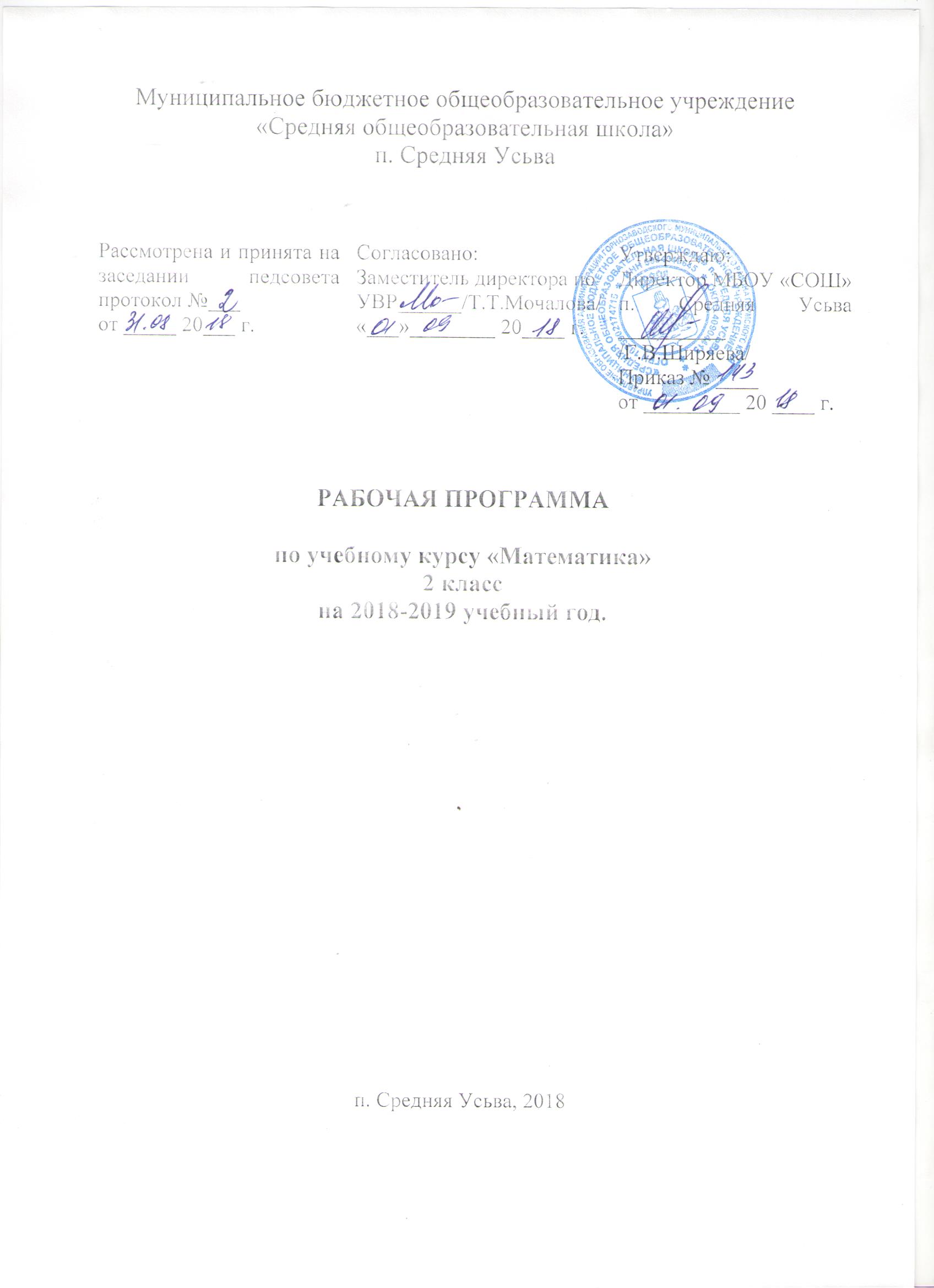 Пояснительная запискаПрограмма разработана на основе Федерального государственного образовательного стандарта начального общего образования, Концепции духовно-нравственного развития и воспитания личности гражданина России, авторской программы М. И. Моро, планируемых результатов начального общего образования.Обучение математике является важнейшей составляющей начального общего образования. Этот предмет играет важную роль в формировании у младших школьников умения учиться.Начальное обучение математике закладывает основы для формирования приёмов умственной деятельности: школьники учатся проводить анализ, сравнение, классификацию объектов, устанавливать причинно-следственные связи, закономерности, выстраивать логические цепочки рассуждений. Изучая математику, они усваивают определённые обобщённые знания и способы действий. Универсальные математические способы познания способствуют целостному восприятию мира, позволяют выстраивать модели его отдельных процессов и явлений, а также являются основой формирования универсальных учебных действий. Универсальные учебные действия обеспечивают усвоение предметных знаний и интеллектуальное развитие учащихся, формируют способность к самостоятельному поиску и усвоению новой информации, новых знаний и способов действий, что составляет основу умения учиться.Усвоенные в начальном курсе математики знания и способы действий необходимы не только для дальнейшего успешного изучения математики и других школьных дисциплин, но и для решения многих практических задач во взрослой жизни. Основными целями начального обучения математике являются:Математическое развитие младших школьников.Формирование системы начальных математических знаний. Воспитание интереса к математике, к умственной деятельности.Общая характеристика курсаПрограмма определяет ряд задач, решение которых направлено на достижение основных целей начального математического образования:— формирование элементов самостоятельной интеллектуальной деятельности на основе овладения несложными математическими методами познания окружающего мира (умения устанавливать, описывать, моделировать и объяснять количественные и пространственные отношения); — развитие основ логического, знаково-символического и алгоритмического мышления; — развитие пространственного воображения;— развитие математической речи;— формирование системы начальных математических знаний и умений их применять для решения учебно-познавательных и практических задач;— формирование умения вести поиск информации и работать с ней;— формирование первоначальных представлений о компьютерной грамотности;— развитие познавательных способностей;— воспитание стремления к расширению математических знаний;— формирование критичности мышления;— развитие умений аргументировано обосновывать и отстаивать высказанное суждение, оценивать и принимать суждения других.Решение названных задач обеспечит осознание младшими школьниками универсальности математических способов познания мира, усвоение начальных математических знаний, связей математики с окружающей действительностью и с другими школьными предметами, а также личностную заинтересованность в расширении математических знаний.Начальный курс математики является курсом интегрированным: в нём объединён арифметический, геометрический и алгебраический материал. Содержание обучения представлено в программе разделами: «Числа и величины», «Арифметические действия», «Текстовые задачи», «Пространственные отношения,«Геометрические фигуры», «Геометрические величины», «Работа с информацией».Арифметическим ядром программы является учебный материал, который, с одной стороны, представляет основы математической науки, а с другой — содержание, отобранное и проверенное многолетней педагогической практикой, подтвердившей необходимость его изучения в начальной школе для успешного продолжения образования.Основа арифметического содержания — представления о натуральном числе и нуле, арифметических действиях (сложение, вычитание, умножение и деление). На уроках математики у младших школьников будут сформированы представления о числе как результате счёта, о принципах образования, записи и сравнения целых неотрицательных чисел. Программа предусматривает ознакомление с величинами (длина, площадь, масса, вместимость, время) и их измерением, с единицами измерения однородных величин и соотношениями между ними.Важной особенностью программы является включение в неё элементов алгебраической пропедевтики (выражения с буквой, уравнения и их решение). Как показывает многолетняя школьная практика, такой материал в начальном курсе математики позволяет повысить уровень формируемых обобщений, способствует более глубокому осознанию взаимосвязей между компонентами и результатом арифметических действий, расширяет основу для восприятия функциональной зависимости между величинами, обеспечивает готовность выпускников начальных классов к дальнейшему освоению алгебраического содержания школьного курса математики.Особое место в содержании начального математического образования занимают текстовые задачи. Работа с ними в данном курсе имеет свою специфику и требует более детального рассмотрения.Система подбора задач, определение времени и последовательности введения задач того или иного вида обеспечивают благоприятные условия для сопоставления, сравнения, противопоставления задач, сходных в том или ином отношении, а также для рассмотрения взаимообратных задач. При таком подходе дети с самого начала приучаются проводить анализ задачи, устанавливая связь между данными и искомым, и осознанно выбирать правильное действие для её решения. Решение некоторых задач основано на моделировании описанных в них взаимосвязей между данными и искомым.Работа с текстовыми задачами оказывает большое влияние на развитие у детей воображения, логического мышления, речи. Решение задач укрепляет связь обучения с жизнью, углубляет понимание практического значения математических знаний, пробуждает у учащихся интерес к математике и усиливает мотивацию к её изучению. Сюжетное содержание текстовых задач, связанное, как правило, с жизнью семьи, класса, школы, событиями в стране, городе или селе, знакомит детей с разными сторонами окружающей действительности; способствует их духовно-нравственному развитию и воспитанию: формирует чувство гордости за свою Родину, уважительное отношение к семейным ценностям, бережное отношение к окружающему миру, природе, духовным ценностям; развивает интерес к занятиям в различных кружках и спортивных секциях; формирует установку на здоровый образ жизни. При решении текстовых задач используется и совершенствуется знание основных математических понятий, отношений, взаимосвязей и закономерностей. Работа с текстовыми задачами способствует осознанию смысла арифметических действий и математических отношений, пониманию взаимосвязи между компонентами и результатами действий, осознанному использованию действий. Программа включает рассмотрение пространственных отношений между объектами, ознакомление с различными геометрическими фигурами и геометрическими величинами. Учащиеся научатся распознавать и изображать точку, прямую и кривую линии, отрезок, луч, угол, ломаную, многоугольник, различать окружность и круг. Они овладеют навыками работы с измерительными и чертёжными инструментами (линейка, чертёжный угольник, циркуль). В содержание включено знакомство с простейшими геометрическими телами: шаром, кубом, пирамидой. Изучение геометрического содержания создаёт условия для развития пространственного воображения детей и закладывает фундамент успешного изучения систематического курса геометрии в основной школе.Программой предусмотрено целенаправленное формирование совокупности умений работать с информацией. Эти умения формируются как на уроках, так и во внеурочной деятельности — на факультативных и кружковых занятиях. Освоение содержания курса связано не только с поиском, обработкой, представлением новой информации, но и с созданием информационных объектов: стенгазет, книг, справочников. Новые информационные объекты создаются в основном в рамках проектной деятельности. Проектная деятельность позволяет закрепить, расширить и углубить полученные на уроках знания, создаёт условия для творческого развития детей, формирования позитивной самооценки, навыков совместной деятельности с взрослыми и сверстниками, умений сотрудничать друг с другом, совместно планировать свои действия и реализовывать планы, вести поиск и систематизировать нужную информацию.Предметное содержание программы направлено на последовательное формирование и отработку универсальных учебных действий, развитие логического и алгоритмического мышления, пространственного воображения и математической речи. Большое внимание в программе уделяется формированию умений сравнивать математические объекты (числа, числовые выражения, различные величины, геометрические фигуры и т. д.), выделять их существенные признаки и свойства, проводить на этой основе классификацию, анализировать различные задачи, моделировать процессы и ситуации, отражающие смысл арифметических действий, а также отношения и взаимосвязи между величинами, формулировать выводы, делать обобщения, переносить освоенные способы действий в изменённые условия.Знание и понимание математических отношений и взаимозависимостей между различными объектами (соотношение целого и части, пропорциональные зависимости величин, взаимное расположение объектов в пространстве и др.), их обобщение и распространение на расширенную область приложений выступают как средство познания закономерностей, происходящих в природе и в обществе. Это стимулирует развитие познавательного интереса школьников, стремление к постоянному расширению знаний, совершенствованию освоенных способов действий.Изучение математики способствует развитию алгоритмического мышления младших школьников. Программа предусматривает формирование умений действовать по предложенному алгоритму, самостоятельно составлять план действий и следовать ему при решении учебных и практических задач, осуществлять поиск нужной информации, дополнять ею решаемую задачу, делать прикидку и оценивать реальность предполагаемого результата. Развитие алгоритмического мышления послужит базой для успешного овладения компьютерной грамотностью.В процессе освоения программного материала младшие школьники знакомятся с языком математики, осваивают некоторые математические термины, учатся читать математический текст, высказывать суждения с использованием математических терминов и понятий, задавать вопросы по ходу выполнения заданий, обосновывать правильность выполненных действий, характеризовать результаты своего учебного труда и свои достижения в изучении этого предмета.Овладение математическим языком, усвоение алгоритмов выполнения действий, умения строить планы решения различных задач и прогнозировать результат являются основой для формирования умений рассуждать, обосновывать свою точку зрения, аргументировано подтверждать или опровергать истинность высказанного предположения. Освоение математического содержания создаёт условия для повышения логической культуры и совершенствования коммуникативной деятельности учащихся. Содержание программы предоставляет значительные возможности для развития умений работать в паре или в группе. Формированию умений распределять роли и обязанности, сотрудничать и согласовывать свои действия с действиями одноклассников, оценивать собственные действия и действия отдельных учеников (пар, групп) в большой степени способствует содержание, связанное с поиском и сбором информации. Программа ориентирована на формирование умений использовать полученные знания для самостоятельного поиска новых знаний, для решения задач, возникающих в процессе различных видов деятельности, в том числе и в ходе изучения других школьных дисциплин.Математические знания и представления о числах, величинах,
геометрических фигурах лежат в основе формирования общей картины мира и познания законов его развития. Именно эти знания и представления необходимы для целостного восприятия объектов и явлений природы, многочисленных памятников культуры, сокровищ искусства. Обучение младших школьников математике на основе данной программы способствует развитию и совершенствованию основных познавательных процессов (включая воображение и мышление, память и речь). Дети научатся не только самостоятельно решать поставленные задачи математическими способами, но и описывать на языке математики выполненные действия и их результаты, планировать, контролировать и оценивать способы действий и сами действия, делать выводы и обобщения, доказывать их правильность. Освоение курса обеспечивает развитие творческих способностей, формирует интерес к математическим знаниям и потребность в их расширении, способствует продвижению учащихся начальных классов в познании окружающего мира.Содержание курса имеет концентрическое строение, отражающее последовательное расширение области чисел. Такая структура позволяет соблюдать необходимую постепенность в нарастании сложности учебного материала, создаёт хорошие условия для углубления формируемых знаний, отработки умений и навыков, для увеличения степени самостоятельности (при освоении новых знаний, проведении обобщений, формулировании выводов), для постоянного совершенствования универсальных учебных действий.Структура содержания определяет такую последовательность изучения учебного материала, которая обеспечивает не только формирование осознанных и прочных, во многих случаях доведённых до автоматизма навыков вычислений, но и доступное для младших школьников обобщение учебного материала, понимание общих принципов и законов, лежащих в основе изучаемых математических фактов, осознание связей между рассматриваемыми явлениями. Сближенное во времени изучение связанных между собой понятий, действий, задач даёт возможность сопоставлять, сравнивать, противопоставлять их в учебном процессе, выявлять сходства и различия в рассматриваемых фактах. Место курса в учебном планеНа изучение математики в каждом классе начальной школы отводится по 4 ч в неделю. Курс рассчитан на 540 ч: в 1 классе — 132 ч (33 учебные недели), во 2—4 классах — по 136 ч (34 учебные недели в каждом классе).Результаты изучения курсаПрограмма обеспечивает достижение выпускниками начальной школы следующих личностных, метапредметных и предметных результатов. Личностные результаты— Чувство гордости за свою Родину, российский народ и историю России;— Осознание роли своей страны в мировом развитии, уважительное отношение к семейным ценностям, бережное отношение к окружающему миру.— Целостное восприятие окружающего мира.— Развитую мотивацию учебной деятельности и личностного смысла учения, заинтересованность в приобретении и расширении знаний и способов действий, творческий подход к выполнению заданий.— Рефлексивную самооценку, умение анализировать свои действия и управлять ими. — Навыки сотрудничества со взрослыми и сверстниками. — Установку на здоровый образ жизни, наличие мотивации к творческому труду, к работе на результат.Метапредметные результаты— Способность принимать и сохранять цели и задачи учебной деятельности, находить средства и способы её осуществления. — Овладение способами выполнения заданий творческого и поискового характера.— Умения планировать, контролировать и оценивать учебные действия в соответствии с поставленной задачей и условиями её выполнения, определять наиболее эффективные способы достижения результата. — Способность использовать знаково-символические средства представления информации для создания моделей изучаемых объектов и процессов, схем решения учебно-познавательных и практических задач.— Использование речевых средств и средств информационных и коммуникационных технологий для решения коммуникативных и познавательных задач. — Использование различных способов поиска (в справочных источниках и открытом учебном информационном пространстве Интернета), сбора, обработки, анализа, организации и передачи информации в соответствии с коммуникативными и познавательными задачами и технологиями учебного предмета, в том числе умение вводить текст с помощью клавиатуры компьютера, фиксировать (записывать) результаты измерения величин и анализировать изображения, звуки, готовить своё выступление и выступать с аудио-, видео- и графическим сопровождением.— Овладение логическими действиями сравнения, анализа, синтеза, обобщения, классификации по родовидовым признакам, установления
аналогий и причинно-следственных связей, построения рассуждений, отнесения к известным понятиям.— Готовность слушать собеседника и вести диалог; готовность признать возможность существования различных точек зрения и права каждого иметь свою; излагать своё мнение и аргументировать свою точку зрения.— Определение общей цели и путей её достижения: умение договариваться о распределении функций и ролей в совместной деятельности, осуществлять взаимный контроль в совместной деятельности, адекватно оценивать собственное поведение и поведение окружающих. — Овладение начальными сведениями о сущности и особенностях объектов и процессов в соответствии с содержанием учебного предмета «математика».— Овладение базовыми предметными и межпредметными понятиями, отражающими существенные связи и отношения между объектами и процессами.— Умение работать в материальной и информационной среде начального общего образования (в том числе с учебными моделями) в соответствии с содержанием учебного предмета «Математика».Предметные результаты — Использование приобретённых математических знаний для описания и объяснения окружающих предметов, процессов, явлений, а также для
оценки их количественных и пространственных отношений.— Овладение основами логического и алгоритмического мышления,
пространственного воображения и математической речи, основами счёта, измерения, прикидки результата и его оценки, наглядного представления данных в разной форме (таблицы, схемы, диаграммы), записи и выполнения алгоритмов. — Приобретение начального опыта применения математических знаний для решения учебно-познавательных и учебно-практических задач.— Умения выполнять устно и письменно арифметические действия с числами и числовыми выражениями, решать текстовые задачи, выполнять и строить алгоритмы и стратегии в игре, исследовать, распознавать и изображать геометрические фигуры, работать с таблицами, схемами, графиками и диаграммами, цепочками, представлять, анализировать и интерпретировать данные.— Приобретение первоначальных навыков работы на компьютере (набирать текст на клавиатуре, работать с меню, находить информацию по заданной теме, распечатывать её на принтере). СОДЕРЖАНИЕ КУРСАЧисла и величиныСчёт предметов. Образование, название и запись чисел от 0 до 1 000 000. Десятичные единицы счёта. Разряды и классы. Представление многозначных чисел в виде суммы разрядных слагаемых. Сравнение и упорядочение чисел, знаки сравнения.Измерение величин. Единицы измерения величин: массы (грамм, килограмм, центнер, тонна); вместимости (литр), времени (секунда, минута, час, сутки, неделя, месяц, год, век). Соотношения между единицами измерения однородных величин. Сравнение и упорядочение однородных величин. Доля величины (половина, треть, четверть, десятая, сотая, тысячная). Арифметические действияСложение, вычитание, умножение и деление. Знаки действий. Названия компонентов и результатов арифметических действий. Таблица сложения. Таблица умножения. Взаимосвязь арифметических действий (сложения и вычитания, сложения и умножения, умножения и деления). Нахождение неизвестного компонента арифметического действия. Деление с остатком. Свойства сложения, вычитания и умножения: переместительное и сочетательное свойства сложения и умножения, распределительное свойство умножения относительно сложения и вычитания. Числовые выражения. Порядок выполнения действий в числовых выражениях со скобками и без скобок. Нахождение значения числового выражения. Использование свойств арифметических действий и правил о порядке выполнения действий в числовых выражениях. Алгоритмы письменного сложения и вычитания многозначных чисел, умножения и деления многозначных чисел на однозначное, двузначное и трёхзначное число. Способы проверки правильности вычислений (обратные действия, взаимосвязь компонентов и результатов действий, прикидка результата, проверка вычислений на калькуляторе). Элементы алгебраической пропедевтики. Выражения с одной переменной вида a ± 28, 8 ∙ b, c : 2; с двумя переменными вида: a + b, а – b, a ∙ b, c : d (d ≠ 0), вычисление их значений при заданных значениях входящих в них букв. Использование буквенных выражений при формировании обобщений, при рассмотрении умножения 1 и 0 (1 ∙ а = а, 0 ∙ с = 0 и др.). Уравнение. Решение уравнений (подбором значения неизвестного, на основе соотношений между целым и частью, на основе взаимосвязей между компонентами и результатами арифметических действий).Работа с текстовыми задачамиЗадача. Структура задачи. Решение текстовых задач арифметическим способом. Планирование хода решения задач.Текстовые задачи, раскрывающие смысл арифметических действий (сложение, вычитание, умножение и деление). Текстовые задачи, содержащие отношения «больше на (в) …», «меньше на (в) …». Текстовые задачи, содержащие зависимости, характеризующие процесс движения (скорость, время, пройденный путь), расчёт стоимости товара (цена, количество, общая стоимость товара), расход материала при изготовлении предметов (расход на один предмет, количество предметов, общий расход) и др. Задачи на определение начала, конца и продолжительности события. Задачи на нахождение доли целого и целого по его доле.Решение задач разными способами.Представление текста задачи в виде рисунка, схематического рисунка, схематического чертежа, краткой записи, в таблице, на диаграмме.Пространственные отношения. Геометрические фигурыВзаимное расположение предметов в пространстве и на плоскости (выше — ниже, слева — справа, за — перед, между, вверху — внизу, ближе — дальше и др.). Распознавание и изображение геометрических фигур: точка, линия (прямая, кривая), отрезок, луч, угол, ломаная; многоугольник (треугольник, четырёхугольник, прямоугольник, квадрат, пятиугольник и т. д.).Свойства сторон прямоугольника. Виды треугольников по углам: прямоугольный, тупоугольный, остроугольный. Виды треугольников по соотношению длин сторон: разносторонний, равнобедренный (равносторонний). Окружность (круг). Центр, радиус окружности (круга). Использование чертёжных инструментов (линейка, угольник, циркуль) для выполнения построений.Геометрические формы в окружающем мире. Распознавание и называние геометрических тел: куб, пирамида, шар. Геометрические величиныГеометрические величины и их измерение. Длина. Единицы длины (миллиметр, сантиметр, дециметр, метр, километр). Соотношения между единицами длины. Перевод одних единиц длины в другие. Измерение длины отрезка и построение отрезка заданной длины. Периметр. Вычисление периметра многоугольника, в том числе периметра прямоугольника (квадрата). Площадь. Площадь геометрической фигуры. Единицы площади (квадратный миллиметр, квадратный сантиметр, квадратный дециметр, квадратный метр, квадратный километр). Точное и приближённое (с помощью палетки) измерение площади геометрической фигуры. Вычисление площади прямоугольника (квадрата).Работа с информациейСбор и представление информации, связанной со счётом (пересчётом), измерением величин; анализ и представление информации в разных формах: таблицы, столбчатой диаграммы. Чтение и заполнение таблиц, чтение и построение столбчатых диаграмм.Интерпретация данных таблицы и столбчатой диаграммы.Составление конечной последовательности (цепочки) предметов, чисел, числовых выражений, геометрических фигур и др. по заданному правилу. Составление, запись и выполнение простого алгоритма (плана) поиска информации.Построение простейших логических высказываний с помощью логических связок и слов («верно/неверно, что …», «если …, то …», «все», «каждый» и др.). Личностные, метапредметные и предметные результаты освоения учебного предмета1-й классЛичностными результатами изучения курса «Математика» в 1-м классе является формирование следующих умений: Определять и высказывать под руководством педагога самые простые общие для всех людей правила поведения при сотрудничестве (этические нормы).В предложенных педагогом ситуациях общения и сотрудничества, опираясь на общие для всех простые правила поведения,  делать выбор, при поддержке других участников группы и педагога, как поступить.Метапредметными результатами изучения курса «Математика» в 1-м классе являются формирование следующих универсальных учебных действий (УУД). Регулятивные УУД:Определять и формулировать цель деятельности на уроке с помощью учителя. Проговаривать последовательность действий на уроке. Учиться высказывать своё предположение (версию) на основе работы с иллюстрацией учебника.Учиться работать по предложенному учителем плану.Учиться отличать верно выполненное задание от неверного.Учиться совместно с учителем и другими учениками давать эмоциональную оценку деятельности класса  на уроке. Познавательные УУД:Ориентироваться в своей системе знаний: отличать новое от уже известного с помощью учителя. Делать предварительный отбор источников информации: ориентироваться  в учебнике (на развороте, в оглавлении, в словаре).Добывать новые знания: находить ответы на вопросы, используя учебник, свой жизненный опыт и информацию, полученную на уроке. Перерабатывать полученную информацию: делать выводы в результате  совместной  работы всего класса.Перерабатывать полученную информацию: сравнивать и группировать такие математические объекты, как числа, числовые выражения, равенства, неравенства, плоские геометрические фигуры.Преобразовывать информацию из одной формы в другую: составлять математические рассказы и задачи на основе простейших математических моделей (предметных, рисунков, схематических рисунков, схем); находить и формулировать решение задачи с помощью простейших  моделей (предметных, рисунков, схематических рисунков, схем).Коммуникативные УУД:Донести свою позицию до других: оформлять свою мысль в устной и письменной речи (на уровне одного предложения или небольшого текста).Слушать и понимать речь других.Совместно договариваться о правилах общения и поведения в школе и следовать им.Предметными результатами изучения курса «Математика» в 1-м классе являются формирование следующих умений. Учащиеся должны уметь использовать при выполнении заданий:знание названий и последовательности чисел от 1 до 20; разрядный состав чисел от 11 до 20;знание названий и обозначений операций сложения и вычитания;использовать знание таблицы сложения однозначных чисел и соответствующих случаев вычитания в пределах 10 (на уровне навыка);сравнивать группы предметов с помощью составления пар;читать, записывать и сравнивать числа в пределах 20;находить значения выражений, содержащих 1-2 действия (сложение или вычитание);решать простые задачи, раскрывающие конкретный смысл действий сложения и вычитания а) раскрывающие смысл действий сложения и вычитания; а также задачи на нахождение числа, которое на несколько единиц больше (меньше) данного.–	распознавать геометрические фигуры: точку, круг, отрезок, ломаную, многоугольник, прямоугольник, квадрат, линии: кривая, прямая.в процессе вычислений осознанно  следовать алгоритму сложения и вычитания в пределах 20;использовать в речи названия компонентов и результатов действий сложения и вычитания, использовать знание зависимости между ними в процессе поиска решения и при оценке результатов действий;использовать в процессе вычислений знание переместительного свойства сложения;использовать в процессе измерения знание единиц измерения длины, объёма и массы (сантиметр, дециметр, литр, килограмм);выделять как основание классификации такие признаки предметов, как цвет, форма, размер, назначение, материал; выделять часть предметов из большей группы на основании общего признака (видовое отличие), объединять группы предметов в большую группу (целое) на основании общего признака (родовое отличие);производить классификацию предметов, математических объектов по одному основанию;использовать при вычислениях алгоритм нахождения значения выражений без скобок, содержащих два действия (сложение и/или вычитание);определять длину данного отрезка;читать информацию, записанную в таблицу, содержащую не более трёх строк и трёх столбцов;заполнять таблицу, содержащую не более трёх строк и трёх столбцов;решать арифметические ребусы и числовые головоломки, содержащие не более двух действий.2-й классЛичностными результатами изучения предметно-методического курса «Математика» во 2-м классе является формирование следующих умений: Самостоятельно определять и высказывать самые простые, общие для всех людей правила поведения при совместной работе и сотрудничестве (этические нормы).В предложенных педагогом ситуациях общения и сотрудничества, опираясь на общие для всех простые правила поведения, самостоятельно  делать выбор, какой поступок совершить.Метапредметными результатами изучения курса «Математика» во 2-м классе являются формирование следующих универсальных учебных действий. Регулятивные УУД:Определять цель деятельности на уроке с помощью учителя и самостоятельно. Учиться совместно с учителем обнаруживать и формулировать учебную проблему совместно с учителем Учиться планировать учебную деятельность на уроке. Высказывать свою версию, пытаться предлагать способ её проверки Работая по предложенному плану, использовать необходимые средства (учебник, простейшие приборы и инструменты).Определять успешность выполнения своего задания в диалоге с учителем.Познавательные УУД:Ориентироваться в своей системе знаний: понимать, что нужна  дополнительная информация (знания) для решения учебной  задачи в один шаг.Делать предварительный отбор источников информации для  решения учебной задачи. Добывать новые знания: находить необходимую информацию как в учебнике, так и в предложенных учителем  словарях и энциклопедиях Добывать новые знания: извлекать информацию, представленную в разных формах (текст, таблица, схема, иллюстрация и др.).Перерабатывать полученную информацию: наблюдать и делать  самостоятельные  выводы.Коммуникативные УУД:Донести свою позицию до других: оформлять свою мысль в устной и письменной речи (на уровне одного предложения или небольшого текста).Слушать и понимать речь других.Вступать в беседу на уроке и в жизни. Совместно договариваться о  правилах общения и поведения в школе и следовать им.Предметными результатами изучения курса «Математика» во 2-м классе являются формирование следующих уменийУчащиеся должны уметь:использовать при выполнении заданий названия и последовательность чисел от 1 до 100; использовать при вычислениях на уровне навыка знание табличных случаев сложения однозначных чисел и  соответствующих им случаев вычитания в пределах 20;использовать при выполнении арифметических действий названия и обозначения операций умножения и деления;осознанно следовать алгоритму выполнения действий в выражениях со скобками и без них;использовать в речи названия единиц измерения длины, объёма: метр, дециметр, сантиметр, килограмм;читать, записывать и сравнивать числа в пределах 100;осознанно следовать  алгоритмам устного и письменного сложения и вычитания чисел в пределах 100;решать задачи в 1-2 действия на сложение и вычитание и простые задачи:а) раскрывающие смысл действий сложения, вычитания, умножения и деления;б) использующие понятия «увеличить в (на)...», «уменьшить в (на)...»;в) на разностное и кратное сравнение;измерять длину данного отрезка, чертить отрезок данной длины;узнавать и называть плоские углы: прямой, тупой и острый;узнавать и называть плоские геометрические фигуры: треугольник, четырёхугольник, пятиугольник, шестиугольник, многоугольник; выделять из множества четырёхугольников прямоугольники, из множества прямоугольников – квадраты;находить периметр многоугольника (треугольника, четырёхугольника).3–4-й классыЛичностными результатами изучения учебно-методического курса «Математика» в 3–4-м классах является формирование следующих умений: Самостоятельно определять и высказывать самые простые общие для всех людей правила поведения при общении и сотрудничестве (этические нормы общения и сотрудничества).В самостоятельно созданных ситуациях общения и сотрудничества, опираясь на общие для всех простые правила поведения,  делать выбор, какой поступок совершить.Метапредметными результатами изучения учебно-методического курса «Математика» в 3-ем классе являются формирование следующих универсальных учебных действий. Регулятивные УУД:Самостоятельно формулировать цели урока после предварительного обсуждения.Учиться, совместно с учителем, обнаруживать и формулировать учебную проблему.Составлять план решения проблемы (задачи) совместно с учителем.Работая по плану, сверять свои действия с целью и, при необходимости, исправлять ошибки с помощью учителя.Познавательные УУД:Ориентироваться в своей системе знаний: самостоятельно предполагать, какая информация нужна для решения учебной задачи в один шаг.Отбирать необходимые для решения учебной задачи  источники информации среди предложенных учителем словарей, энциклопедий, справочников.Добывать новые знания: извлекать информацию, представленную в разных формах (текст, таблица, схема, иллюстрация и др.).Перерабатывать полученную информацию: сравнивать и  группировать факты и явления; определять причины явлений, событий.Перерабатывать полученную информацию: делать выводы на основе обобщения   знаний.Преобразовывать информацию из одной формы в другую:  составлять простой план учебно-научного текста. Коммуникативные УУД:Донести свою позицию до других: оформлять свои мысли в устной и письменной речи с учётом своих учебных и жизненных речевых ситуаций.Донести свою позицию до других: высказывать свою точку зрения и пытаться её обосновать, приводя аргументы.Слушать других, пытаться принимать другую точку зрения, быть готовым изменить свою точку зрения.Читать вслух и про себя тексты учебников и при этом: вести «диалог с автором» (прогнозировать будущее чтение; ставить вопросы к тексту и искать ответы; проверять себя); отделять новое от известного; выделять главное; составлять план. Договариваться с людьми: выполняя различные роли в группе, сотрудничать в совместном решении проблемы (задачи).Учиться уважительно относиться к позиции другого, пытаться договариваться.Предметными результатами изучения курса «Математика» в 3-м классе являются формирование следующих умений. Учащиеся должны уметь:-	использовать при решении учебных задач названия и последовательность чисел в пределах 1 000 (с какого числа начинается натуральный ряд чисел, как образуется каждое следующее число в этом ряду);объяснять, как образуется каждая следующая счётная единица;использовать при решении учебных задач единицы измерения длины (мм, см, дм, м, км),  массы (кг, центнер), площади (см2, дм2, м2), времени (секунда, минута, час, сутки, неделя, месяц, год, век) и соотношение между единицами измерения каждой из величин;использовать при решении учебных задач формулы площади и периметра прямоугольника (квадрата);пользоваться для объяснения и обоснования своих действий изученной математической терминологией;читать, записывать и сравнивать числа в пределах 1 000;представлять любое трёхзначное число в виде суммы разрядных слагаемых;выполнять устно умножение и деление чисел в пределах 100 (в том числе и деление с остатком);выполнять умножение и деление с 0; 1; 10; 100;осознанно следовать алгоритмам  устных вычислений при сложении, вычитании, умножении и делении трёхзначных чисел, сводимых к вычислениям в пределах 100, и алгоритмам письменных  вычислений при сложении, вычитании, умножении и делении чисел в остальных случаях;осознанно следовать алгоритмам  проверки вычислений;использовать при вычислениях и решениях различных задач распределительное свойство умножения и деления относительно суммы (умножение и деление суммы на число), сочетательное свойство умножения для рационализации вычислений;читать числовые и буквенные выражения, содержащие не более двух действий с использованием названий компонентов;решать задачи в 1–2 действия на все арифметические действия арифметическим способом (с опорой на схемы, таблицы, краткие записи и другие модели);находить значения выражений в 2–4 действия;использовать знание соответствующих формул площади и периметра прямоугольника (квадрата) при решении различных задач;использовать знание зависимости между компонентами и результатами действий при решении уравнений вида а ± х = b; а ∙ х = b; а : х = b;строить на клетчатой бумаге прямоугольник и квадрат по заданным длинам сторон;сравнивать величины по их числовым значениям; выражать данные величины в изученных единицах измерения;определять время по часам с точностью до минуты;сравнивать и упорядочивать объекты по разным признакам: длине, массе, объёму;Предметными результатами изучения курса «Математика» в 4-м классе являются формирование следующих умений. Учащиеся должны уметь:использовать при решении различных задач название и последовательность чисел в натуральном ряду в пределах 1 000 000 (с какого числа начинается этот ряд, как образуется каждое следующее число в этом ряду);объяснять, как образуется каждая следующая счётная единица;использовать при решении различных задач названия и последовательность разрядов в записи числа;использовать при решении различных задач названия и последовательность первых трёх классов;рассказывать, сколько разрядов содержится в каждом классе;объяснять соотношение между разрядами;использовать при решении различных задач и обосновании своих действий знание о количестве разрядов, содержащихся в каждом классе;использовать при решении различных задач и обосновании своих действий знание о том, сколько единиц каждого класса содержится в записи числа;использовать при решении различных задач и обосновании своих действий знание о позиционности десятичной системы счисления;использовать при решении различных задач знание о единицах измерения величин (длина, масса, время, площадь), соотношении между ними;использовать при решении различных задач знание о функциональной связи между величинами (цена, количество, стоимость; скорость, время, расстояние; производительность труда, время работы, работа);выполнять устные вычисления (в пределах 1 000 000) в случаях, сводимых к вычислениям в пределах 100, и письменные вычисления в остальных случаях, выполнять проверку правильности вычислений;выполнять умножение и деление с 1 000;решать простые и составные задачи, раскрывающие смысл арифметических действий, отношения между числами и зависимость между группами величин (цена, количество, стоимость; скорость, время, расстояние; производительность труда, время работы, работа);решать задачи, связанные с движением двух объектов: навстречу и в противоположных направлениях;решать задачи в 2–3 действия на все арифметические действия арифметическим способом (с опорой на схемы, таблицы, краткие записи и другие модели);осознанно создавать алгоритмы вычисления значений числовых выражений, содержащих до 3−4 действий (со скобками и без них), на основе знания правила о порядке выполнения действий и знания свойств арифметических действий и следовать этим алгоритмам, включая анализ и проверку своих действий;осознанно пользоваться алгоритмом нахождения значения выражений с одной переменной при заданном значении переменных;использовать знание зависимости между компонентами и результатами действий сложения, вычитания, умножения, деления при решении уравнений вида: a ± x = b; x – a = b ; a ∙ x = b; a : x = b; x : a = b;уметь сравнивать значения выражений, содержащих одно действие; понимать и объяснять, как изменяется результат сложения, вычитания, умножения и деления в зависимости от изменения одной из компонентоввыделять из множества треугольников прямоугольный и тупоугольный, равнобедренный и равносторонний треугольники;строить окружность по заданному радиусу;распознавать геометрические фигуры: точка, линия (прямая, кривая), отрезок,  ломаная, многоугольник и его элементы (вершины, стороны, углы), в том числе треугольник, прямоугольник (квадрат), угол, круг, окружность (центр, радиус);2-й класс(4 часа в неделю, всего – 136 ч)Числа и операции над ними.Числа от 1 до 100.Десяток. Счёт десятками. Образование и название двузначных чисел. Модели двузначных чисел. Чтение и запись чисел. Сравнение двузначных чисел, их последовательность. Представление двузначного числа в виде суммы разрядных слагаемых.Устная и письменная нумерация двузначных чисел. Разряд десятков и разряд единиц, их место в записи чисел.Сложение и вычитание чисел.Операции сложения и вычитания. Взаимосвязь операций сложения и вычитанияИзменение результатов сложения и вычитания в зависимости от изменения компонент. Свойства сложения и вычитания. Приёмы рациональных вычислений.Сложение и вычитание двузначных чисел, оканчивающихся нулями.Устные и письменные приёмы сложения и вычитания чисел в пределах 100.Алгоритмы сложения и вычитания.Умножение и деление чисел.Нахождение суммы нескольких одинаковых слагаемых и представление числа в виде суммы одинаковых слагаемых. Операция умножения. Переместительное свойство умножения.Операция деления. Взаимосвязь операций умножения и деления. Таблица умножения и деления однозначных чисел.Величины и их измерение.Длина. Единица измерения длины – метр. Соотношения между единицами измерения длины.Перевод именованных чисел в заданные единицы (раздробление и превращение).Периметр многоугольника. Формулы периметра квадрата и прямоугольника.Цена, количество и стоимость товара.Время. Единица времени – час.Текстовые задачи.Простые и составные текстовые задачи, при решении которых используется:а) смысл действий сложения, вычитания, умножения и деления;в) разностное сравнение;Элементы геометрии.Обозначение геометрических фигур буквами.Острые и тупые углы.Составление плоских фигур из частей. Деление плоских фигур на части.Элементы алгебры.Переменная. Выражения с переменной. Нахождение значений выражений вида а ± 5; 4 – а; при заданных числовых значениях переменной. Использование скобок для обозначения последовательности действий. Порядок действий в выражениях, содержащих два и более действия со скобками и без них.Решение уравнений вида а ± х = b; х – а = b; а – х = b; Занимательные и нестандартные задачи.Логические задачи. Арифметические лабиринты, магические фигуры, математические фокусы.Задачи на разрезание и составление фигур. Задачи с палочками.Итоговое повторение.Программа обеспечена УМК «Математика» авторов М.И. Моро, М.А. Бантовой, Г.В. Бельтюковой, С.И. Волковой, С.В. Степановой.Ниже представлено тематическое планирование к учебникам «Математика» авторов М.И. Моро, М.А. Бантовой, Г.В. Бельтюковой, С.И. Волковой, С.В. Степановой.Тематическое поурочное планирование  по математике 2 класс№ п/п№ п/п№ п/пТема урокаХарактеристика деятельности учащихсяХарактеристика деятельности учащихсяХарактеристика деятельности учащихсяХарактеристика деятельности учащихсяПланируемые результаты в соответствии с ФГОСПланируемые результаты в соответствии с ФГОСПланируемые результаты в соответствии с ФГОСПланируемые результаты в соответствии с ФГОСПланируемые результаты в соответствии с ФГОСПланируемые результаты в соответствии с ФГОСПланируемые результаты в соответствии с ФГОСПланируемые результаты в соответствии с ФГОСПланируемые результаты в соответствии с ФГОСПланируемые результаты в соответствии с ФГОСПланируемые результаты в соответствии с ФГОСПланируемые результаты в соответствии с ФГОСПланируемые результаты в соответствии с ФГОСПланируемые результаты в соответствии с ФГОСПланируемые результаты в соответствии с ФГОСПланируемые результаты в соответствии с ФГОСДата Дата № п/п№ п/п№ п/пТема урокаХарактеристика деятельности учащихсяХарактеристика деятельности учащихсяХарактеристика деятельности учащихсяХарактеристика деятельности учащихсяПредметные Предметные Предметные Личностные Личностные Личностные Личностные Универсальные учебные действияУниверсальные учебные действияУниверсальные учебные действияУниверсальные учебные действияУниверсальные учебные действияУниверсальные учебные действияУниверсальные учебные действияУниверсальные учебные действияУниверсальные учебные действия№ п/п№ п/п№ п/пТема урокаХарактеристика деятельности учащихсяХарактеристика деятельности учащихсяХарактеристика деятельности учащихсяХарактеристика деятельности учащихсяПредметные Предметные Предметные Личностные Личностные Личностные Личностные РегулятивныеРегулятивныеРегулятивныеПознавательныеПознавательныеПознавательныеКоммуни-кативныеКоммуни-кативныеКоммуни-кативныеЧИСЛА ОТ 1 ДО 100. Нумерация (16 ч)ЧИСЛА ОТ 1 ДО 100. Нумерация (16 ч)ЧИСЛА ОТ 1 ДО 100. Нумерация (16 ч)ЧИСЛА ОТ 1 ДО 100. Нумерация (16 ч)ЧИСЛА ОТ 1 ДО 100. Нумерация (16 ч)ЧИСЛА ОТ 1 ДО 100. Нумерация (16 ч)ЧИСЛА ОТ 1 ДО 100. Нумерация (16 ч)ЧИСЛА ОТ 1 ДО 100. Нумерация (16 ч)ЧИСЛА ОТ 1 ДО 100. Нумерация (16 ч)ЧИСЛА ОТ 1 ДО 100. Нумерация (16 ч)ЧИСЛА ОТ 1 ДО 100. Нумерация (16 ч)ЧИСЛА ОТ 1 ДО 100. Нумерация (16 ч)ЧИСЛА ОТ 1 ДО 100. Нумерация (16 ч)ЧИСЛА ОТ 1 ДО 100. Нумерация (16 ч)ЧИСЛА ОТ 1 ДО 100. Нумерация (16 ч)ЧИСЛА ОТ 1 ДО 100. Нумерация (16 ч)ЧИСЛА ОТ 1 ДО 100. Нумерация (16 ч)ЧИСЛА ОТ 1 ДО 100. Нумерация (16 ч)ЧИСЛА ОТ 1 ДО 100. Нумерация (16 ч)ЧИСЛА ОТ 1 ДО 100. Нумерация (16 ч)ЧИСЛА ОТ 1 ДО 100. Нумерация (16 ч)ЧИСЛА ОТ 1 ДО 100. Нумерация (16 ч)ЧИСЛА ОТ 1 ДО 100. Нумерация (16 ч)ЧИСЛА ОТ 1 ДО 100. Нумерация (16 ч)ЧИСЛА ОТ 1 ДО 100. Нумерация (16 ч)ЧИСЛА ОТ 1 ДО 100. Нумерация (16 ч)ЧИСЛА ОТ 1 ДО 100. Нумерация (16 ч)РегулятивныеПознавательныеКоммуни-кативные111Числа от 1 до 20Образовывать, называть и записывать числа в пределах 100.Сравнивать числа и записывать результат сравнения. 
Упорядочивать заданные числа. Устанавливать правило, по которому
составлена числовая последовательность, продолжать ее или восстанавливать пропущенные в ней числа.Классифицировать (объединять в группы) числа по заданному или самостоятельно установленному правилу.Переводить одни единицы длины в другие: мелкие в более крупные и крупные в более мелкие, используя соотношения между ними.Выполнять сложение и вычитание вида: 30 + 5, 35 – 5, 35 – 30 .Заменять двузначное число суммой разрядных слагаемых.Переводить одни единицы длины в другие: мелкие в более крупные и крупные в более мелкие, используя соотношения между ними.
Сравнивать стоимость предметов в пределах 100 р.Решать задачи поискового характера, в том числе задачи-расчеты.Соотносить результат проведенного самоконтроля с поставленными целями при изучении темы, оценивать их и делать выводы.Образовывать, называть и записывать числа в пределах 100.Сравнивать числа и записывать результат сравнения. 
Упорядочивать заданные числа. Устанавливать правило, по которому
составлена числовая последовательность, продолжать ее или восстанавливать пропущенные в ней числа.Классифицировать (объединять в группы) числа по заданному или самостоятельно установленному правилу.Переводить одни единицы длины в другие: мелкие в более крупные и крупные в более мелкие, используя соотношения между ними.Выполнять сложение и вычитание вида: 30 + 5, 35 – 5, 35 – 30 .Заменять двузначное число суммой разрядных слагаемых.Переводить одни единицы длины в другие: мелкие в более крупные и крупные в более мелкие, используя соотношения между ними.
Сравнивать стоимость предметов в пределах 100 р.Решать задачи поискового характера, в том числе задачи-расчеты.Соотносить результат проведенного самоконтроля с поставленными целями при изучении темы, оценивать их и делать выводы.Образовывать, называть и записывать числа в пределах 100.Сравнивать числа и записывать результат сравнения. 
Упорядочивать заданные числа. Устанавливать правило, по которому
составлена числовая последовательность, продолжать ее или восстанавливать пропущенные в ней числа.Классифицировать (объединять в группы) числа по заданному или самостоятельно установленному правилу.Переводить одни единицы длины в другие: мелкие в более крупные и крупные в более мелкие, используя соотношения между ними.Выполнять сложение и вычитание вида: 30 + 5, 35 – 5, 35 – 30 .Заменять двузначное число суммой разрядных слагаемых.Переводить одни единицы длины в другие: мелкие в более крупные и крупные в более мелкие, используя соотношения между ними.
Сравнивать стоимость предметов в пределах 100 р.Решать задачи поискового характера, в том числе задачи-расчеты.Соотносить результат проведенного самоконтроля с поставленными целями при изучении темы, оценивать их и делать выводы.Образовывать, называть и записывать числа в пределах 100.Сравнивать числа и записывать результат сравнения. 
Упорядочивать заданные числа. Устанавливать правило, по которому
составлена числовая последовательность, продолжать ее или восстанавливать пропущенные в ней числа.Классифицировать (объединять в группы) числа по заданному или самостоятельно установленному правилу.Переводить одни единицы длины в другие: мелкие в более крупные и крупные в более мелкие, используя соотношения между ними.Выполнять сложение и вычитание вида: 30 + 5, 35 – 5, 35 – 30 .Заменять двузначное число суммой разрядных слагаемых.Переводить одни единицы длины в другие: мелкие в более крупные и крупные в более мелкие, используя соотношения между ними.
Сравнивать стоимость предметов в пределах 100 р.Решать задачи поискового характера, в том числе задачи-расчеты.Соотносить результат проведенного самоконтроля с поставленными целями при изучении темы, оценивать их и делать выводы.Знать единицу измерения длины метр, уметь сравнивать именованные числа, преобразовывать величины, решать задачи и выражения изученных видов Уч-ся должен узнать новые приемы сложения и вычитания; уметь сравнивать единицы измеренияЗнать состав чисел в пределах 10Уметь решать простые и составные задачи в два действия. Знать  единицы измерения  уметь сравнивать именованные числа; Знать  единицы измерения  Уметь решать задачи изученных видов с использованием единиц измерения Уч-ся должен узнать денежные единицы; уметь преобразовывать величины; Уч-ся должен усвоить понятия «однозначное, двузначное число»; Знать единицу измерения длины метр, уметь сравнивать именованные числа, преобразовывать величины, решать задачи и выражения изученных видов Уч-ся должен узнать новые приемы сложения и вычитания; уметь сравнивать единицы измеренияЗнать состав чисел в пределах 10Уметь решать простые и составные задачи в два действия. Знать  единицы измерения  уметь сравнивать именованные числа; Знать  единицы измерения  Уметь решать задачи изученных видов с использованием единиц измерения Уч-ся должен узнать денежные единицы; уметь преобразовывать величины; Уч-ся должен усвоить понятия «однозначное, двузначное число»; Знать единицу измерения длины метр, уметь сравнивать именованные числа, преобразовывать величины, решать задачи и выражения изученных видов Уч-ся должен узнать новые приемы сложения и вычитания; уметь сравнивать единицы измеренияЗнать состав чисел в пределах 10Уметь решать простые и составные задачи в два действия. Знать  единицы измерения  уметь сравнивать именованные числа; Знать  единицы измерения  Уметь решать задачи изученных видов с использованием единиц измерения Уч-ся должен узнать денежные единицы; уметь преобразовывать величины; Уч-ся должен усвоить понятия «однозначное, двузначное число»; формировать положительное отношение к школе;развивать готовность к сотрудничеству и дружбе.принимать и осваивать социальную роль обучающегося развивать мотивы учебной деятельности и формировать личностный смысл учения- развивать мотивы учебной деятельности и формировать личностный смысл учения- развивать мотивы учебной деятельности и формировать личностный смысл учения.принимать и осваивать социальную роль обучающегосяпринимать и осваивать социальную роль обучающегося формировать положительное отношение к школе;развивать готовность к сотрудничеству и дружбеформировать положительное отношение к школе;развивать готовность к сотрудничеству и дружбе.принимать и осваивать социальную роль обучающегося развивать мотивы учебной деятельности и формировать личностный смысл учения- развивать мотивы учебной деятельности и формировать личностный смысл учения- развивать мотивы учебной деятельности и формировать личностный смысл учения.принимать и осваивать социальную роль обучающегосяпринимать и осваивать социальную роль обучающегося формировать положительное отношение к школе;развивать готовность к сотрудничеству и дружбеформировать положительное отношение к школе;развивать готовность к сотрудничеству и дружбе.принимать и осваивать социальную роль обучающегося развивать мотивы учебной деятельности и формировать личностный смысл учения- развивать мотивы учебной деятельности и формировать личностный смысл учения- развивать мотивы учебной деятельности и формировать личностный смысл учения.принимать и осваивать социальную роль обучающегосяпринимать и осваивать социальную роль обучающегося формировать положительное отношение к школе;развивать готовность к сотрудничеству и дружбеформировать положительное отношение к школе;развивать готовность к сотрудничеству и дружбе.принимать и осваивать социальную роль обучающегося развивать мотивы учебной деятельности и формировать личностный смысл учения- развивать мотивы учебной деятельности и формировать личностный смысл учения- развивать мотивы учебной деятельности и формировать личностный смысл учения.принимать и осваивать социальную роль обучающегосяпринимать и осваивать социальную роль обучающегося формировать положительное отношение к школе;развивать готовность к сотрудничеству и дружбеконтролировать и оценивать свою работу, её результат, делать выводы на будущееконтролировать и оценивать свою работу, её , делать выводы на будущее контролировать и оценивать свою работу, её результат, делать выводы на будущееконтролировать и оценивать свою работу, её результат, делать выводы на будущееконтролировать и оценивать свою работу, её результат, делать выводы на будущее.контролировать и оценивать свою работу, её результат, делать выводы на будущееконтролировать и оценивать свою работу, её результат, делать выводы на будущееконтролировать и оценивать свою работу, её результат, делать выводы на будущееконтролировать и оценивать свою работу, её результат, делать выводы на будущееконтролировать и оценивать свою работу, её , делать выводы на будущее контролировать и оценивать свою работу, её результат, делать выводы на будущееконтролировать и оценивать свою работу, её результат, делать выводы на будущееконтролировать и оценивать свою работу, её результат, делать выводы на будущее.контролировать и оценивать свою работу, её результат, делать выводы на будущееконтролировать и оценивать свою работу, её результат, делать выводы на будущееконтролировать и оценивать свою работу, её результат, делать выводы на будущееконтролировать и оценивать свою работу, её результат, делать выводы на будущееконтролировать и оценивать свою работу, её , делать выводы на будущее контролировать и оценивать свою работу, её результат, делать выводы на будущееконтролировать и оценивать свою работу, её результат, делать выводы на будущееконтролировать и оценивать свою работу, её результат, делать выводы на будущее.контролировать и оценивать свою работу, её результат, делать выводы на будущееконтролировать и оценивать свою работу, её результат, делать выводы на будущееконтролировать и оценивать свою работу, её результат, делать выводы на будущее- применять методы поиска и выделения информации- выполнять анализ (выделять элементы из  целого; расчленять целое на части); и синтез (составлять целое из частей, в том числе самостоятельно достраивая, восполняя недостающие компоненты); - применять методы поиска и выделения информации- выполнять анализ (выделять элементы из  целого; расчленять целое на части); и синтез (составлять целое из частей, в том числе самостоятельно достраивая, восполняя недостающие компоненты); - применять методы поиска и выделения информации- выполнять анализ (выделять элементы из  целого; расчленять целое на части); - применять методы поиска и выделения информации- выполнять анализ (выделять элементы из  целого; расчленять целое на части); и синтез (составлять целое из частей, в том числе самостоятельно достраивая, восполняя недостающие компоненты); - применять методы поиска и выделения информации- выполнять анализ (выделять элементы из  целого; расчленять целое на части); и синтез (составлять целое из частей, в том числе самостоятельно достраивая, восполняя недостающие компоненты); - применять методы поиска и выделения информации- выполнять анализ (выделять элементы из  целого; расчленять целое на части); - применять методы поиска и выделения информации- выполнять анализ (выделять элементы из  целого; расчленять целое на части); и синтез (составлять целое из частей, в том числе самостоятельно достраивая, восполняя недостающие компоненты); - применять методы поиска и выделения информации- выполнять анализ (выделять элементы из  целого; расчленять целое на части); и синтез (составлять целое из частей, в том числе самостоятельно достраивая, восполняя недостающие компоненты); - применять методы поиска и выделения информации- выполнять анализ (выделять элементы из  целого; расчленять целое на части); строить продуктивное взаимодействие и сотрудничество со сверстниками и взрослыми- слушать собеседника;- излагать своё мнение.аргументировать своё предложение, убеждать, уступать- участвовать в коллективном обсуждении проблем- строить продуктивное взаимодействие и сотрудничество со сверстниками и взрослыми- осуществлять рефлексию своих действий - строить продуктивное взаимодействие и сотрудничество со сверстниками и взрослыми- осуществлять рефлексию своих действий- строить продуктивное взаимодействие и сотрудничество со сверстниками и взрослыми- строить продуктивное взаимодействие и сотрудничество со сверстниками и взрослыми.строить продуктивное взаимодействие и сотрудничество со сверстниками и взрослыми- слушать собеседника;- излагать своё мнение.аргументировать своё предложение, убеждать, уступать- участвовать в коллективном обсуждении проблем- строить продуктивное взаимодействие и сотрудничество со сверстниками и взрослыми- осуществлять рефлексию своих действий - строить продуктивное взаимодействие и сотрудничество со сверстниками и взрослыми- осуществлять рефлексию своих действий- строить продуктивное взаимодействие и сотрудничество со сверстниками и взрослыми- строить продуктивное взаимодействие и сотрудничество со сверстниками и взрослыми.строить продуктивное взаимодействие и сотрудничество со сверстниками и взрослыми- слушать собеседника;- излагать своё мнение.аргументировать своё предложение, убеждать, уступать- участвовать в коллективном обсуждении проблем- строить продуктивное взаимодействие и сотрудничество со сверстниками и взрослыми- осуществлять рефлексию своих действий - строить продуктивное взаимодействие и сотрудничество со сверстниками и взрослыми- осуществлять рефлексию своих действий- строить продуктивное взаимодействие и сотрудничество со сверстниками и взрослыми- строить продуктивное взаимодействие и сотрудничество со сверстниками и взрослыми.1 нед1 нед222Числа от 1 до 20Образовывать, называть и записывать числа в пределах 100.Сравнивать числа и записывать результат сравнения. 
Упорядочивать заданные числа. Устанавливать правило, по которому
составлена числовая последовательность, продолжать ее или восстанавливать пропущенные в ней числа.Классифицировать (объединять в группы) числа по заданному или самостоятельно установленному правилу.Переводить одни единицы длины в другие: мелкие в более крупные и крупные в более мелкие, используя соотношения между ними.Выполнять сложение и вычитание вида: 30 + 5, 35 – 5, 35 – 30 .Заменять двузначное число суммой разрядных слагаемых.Переводить одни единицы длины в другие: мелкие в более крупные и крупные в более мелкие, используя соотношения между ними.
Сравнивать стоимость предметов в пределах 100 р.Решать задачи поискового характера, в том числе задачи-расчеты.Соотносить результат проведенного самоконтроля с поставленными целями при изучении темы, оценивать их и делать выводы.Образовывать, называть и записывать числа в пределах 100.Сравнивать числа и записывать результат сравнения. 
Упорядочивать заданные числа. Устанавливать правило, по которому
составлена числовая последовательность, продолжать ее или восстанавливать пропущенные в ней числа.Классифицировать (объединять в группы) числа по заданному или самостоятельно установленному правилу.Переводить одни единицы длины в другие: мелкие в более крупные и крупные в более мелкие, используя соотношения между ними.Выполнять сложение и вычитание вида: 30 + 5, 35 – 5, 35 – 30 .Заменять двузначное число суммой разрядных слагаемых.Переводить одни единицы длины в другие: мелкие в более крупные и крупные в более мелкие, используя соотношения между ними.
Сравнивать стоимость предметов в пределах 100 р.Решать задачи поискового характера, в том числе задачи-расчеты.Соотносить результат проведенного самоконтроля с поставленными целями при изучении темы, оценивать их и делать выводы.Образовывать, называть и записывать числа в пределах 100.Сравнивать числа и записывать результат сравнения. 
Упорядочивать заданные числа. Устанавливать правило, по которому
составлена числовая последовательность, продолжать ее или восстанавливать пропущенные в ней числа.Классифицировать (объединять в группы) числа по заданному или самостоятельно установленному правилу.Переводить одни единицы длины в другие: мелкие в более крупные и крупные в более мелкие, используя соотношения между ними.Выполнять сложение и вычитание вида: 30 + 5, 35 – 5, 35 – 30 .Заменять двузначное число суммой разрядных слагаемых.Переводить одни единицы длины в другие: мелкие в более крупные и крупные в более мелкие, используя соотношения между ними.
Сравнивать стоимость предметов в пределах 100 р.Решать задачи поискового характера, в том числе задачи-расчеты.Соотносить результат проведенного самоконтроля с поставленными целями при изучении темы, оценивать их и делать выводы.Образовывать, называть и записывать числа в пределах 100.Сравнивать числа и записывать результат сравнения. 
Упорядочивать заданные числа. Устанавливать правило, по которому
составлена числовая последовательность, продолжать ее или восстанавливать пропущенные в ней числа.Классифицировать (объединять в группы) числа по заданному или самостоятельно установленному правилу.Переводить одни единицы длины в другие: мелкие в более крупные и крупные в более мелкие, используя соотношения между ними.Выполнять сложение и вычитание вида: 30 + 5, 35 – 5, 35 – 30 .Заменять двузначное число суммой разрядных слагаемых.Переводить одни единицы длины в другие: мелкие в более крупные и крупные в более мелкие, используя соотношения между ними.
Сравнивать стоимость предметов в пределах 100 р.Решать задачи поискового характера, в том числе задачи-расчеты.Соотносить результат проведенного самоконтроля с поставленными целями при изучении темы, оценивать их и делать выводы.Знать единицу измерения длины метр, уметь сравнивать именованные числа, преобразовывать величины, решать задачи и выражения изученных видов Уч-ся должен узнать новые приемы сложения и вычитания; уметь сравнивать единицы измеренияЗнать состав чисел в пределах 10Уметь решать простые и составные задачи в два действия. Знать  единицы измерения  уметь сравнивать именованные числа; Знать  единицы измерения  Уметь решать задачи изученных видов с использованием единиц измерения Уч-ся должен узнать денежные единицы; уметь преобразовывать величины; Уч-ся должен усвоить понятия «однозначное, двузначное число»; Знать единицу измерения длины метр, уметь сравнивать именованные числа, преобразовывать величины, решать задачи и выражения изученных видов Уч-ся должен узнать новые приемы сложения и вычитания; уметь сравнивать единицы измеренияЗнать состав чисел в пределах 10Уметь решать простые и составные задачи в два действия. Знать  единицы измерения  уметь сравнивать именованные числа; Знать  единицы измерения  Уметь решать задачи изученных видов с использованием единиц измерения Уч-ся должен узнать денежные единицы; уметь преобразовывать величины; Уч-ся должен усвоить понятия «однозначное, двузначное число»; Знать единицу измерения длины метр, уметь сравнивать именованные числа, преобразовывать величины, решать задачи и выражения изученных видов Уч-ся должен узнать новые приемы сложения и вычитания; уметь сравнивать единицы измеренияЗнать состав чисел в пределах 10Уметь решать простые и составные задачи в два действия. Знать  единицы измерения  уметь сравнивать именованные числа; Знать  единицы измерения  Уметь решать задачи изученных видов с использованием единиц измерения Уч-ся должен узнать денежные единицы; уметь преобразовывать величины; Уч-ся должен усвоить понятия «однозначное, двузначное число»; формировать положительное отношение к школе;развивать готовность к сотрудничеству и дружбе.принимать и осваивать социальную роль обучающегося развивать мотивы учебной деятельности и формировать личностный смысл учения- развивать мотивы учебной деятельности и формировать личностный смысл учения- развивать мотивы учебной деятельности и формировать личностный смысл учения.принимать и осваивать социальную роль обучающегосяпринимать и осваивать социальную роль обучающегося формировать положительное отношение к школе;развивать готовность к сотрудничеству и дружбеформировать положительное отношение к школе;развивать готовность к сотрудничеству и дружбе.принимать и осваивать социальную роль обучающегося развивать мотивы учебной деятельности и формировать личностный смысл учения- развивать мотивы учебной деятельности и формировать личностный смысл учения- развивать мотивы учебной деятельности и формировать личностный смысл учения.принимать и осваивать социальную роль обучающегосяпринимать и осваивать социальную роль обучающегося формировать положительное отношение к школе;развивать готовность к сотрудничеству и дружбеформировать положительное отношение к школе;развивать готовность к сотрудничеству и дружбе.принимать и осваивать социальную роль обучающегося развивать мотивы учебной деятельности и формировать личностный смысл учения- развивать мотивы учебной деятельности и формировать личностный смысл учения- развивать мотивы учебной деятельности и формировать личностный смысл учения.принимать и осваивать социальную роль обучающегосяпринимать и осваивать социальную роль обучающегося формировать положительное отношение к школе;развивать готовность к сотрудничеству и дружбеформировать положительное отношение к школе;развивать готовность к сотрудничеству и дружбе.принимать и осваивать социальную роль обучающегося развивать мотивы учебной деятельности и формировать личностный смысл учения- развивать мотивы учебной деятельности и формировать личностный смысл учения- развивать мотивы учебной деятельности и формировать личностный смысл учения.принимать и осваивать социальную роль обучающегосяпринимать и осваивать социальную роль обучающегося формировать положительное отношение к школе;развивать готовность к сотрудничеству и дружбеконтролировать и оценивать свою работу, её результат, делать выводы на будущееконтролировать и оценивать свою работу, её , делать выводы на будущее контролировать и оценивать свою работу, её результат, делать выводы на будущееконтролировать и оценивать свою работу, её результат, делать выводы на будущееконтролировать и оценивать свою работу, её результат, делать выводы на будущее.контролировать и оценивать свою работу, её результат, делать выводы на будущееконтролировать и оценивать свою работу, её результат, делать выводы на будущееконтролировать и оценивать свою работу, её результат, делать выводы на будущееконтролировать и оценивать свою работу, её результат, делать выводы на будущееконтролировать и оценивать свою работу, её , делать выводы на будущее контролировать и оценивать свою работу, её результат, делать выводы на будущееконтролировать и оценивать свою работу, её результат, делать выводы на будущееконтролировать и оценивать свою работу, её результат, делать выводы на будущее.контролировать и оценивать свою работу, её результат, делать выводы на будущееконтролировать и оценивать свою работу, её результат, делать выводы на будущееконтролировать и оценивать свою работу, её результат, делать выводы на будущееконтролировать и оценивать свою работу, её результат, делать выводы на будущееконтролировать и оценивать свою работу, её , делать выводы на будущее контролировать и оценивать свою работу, её результат, делать выводы на будущееконтролировать и оценивать свою работу, её результат, делать выводы на будущееконтролировать и оценивать свою работу, её результат, делать выводы на будущее.контролировать и оценивать свою работу, её результат, делать выводы на будущееконтролировать и оценивать свою работу, её результат, делать выводы на будущееконтролировать и оценивать свою работу, её результат, делать выводы на будущее- применять методы поиска и выделения информации- выполнять анализ (выделять элементы из  целого; расчленять целое на части); и синтез (составлять целое из частей, в том числе самостоятельно достраивая, восполняя недостающие компоненты); - применять методы поиска и выделения информации- выполнять анализ (выделять элементы из  целого; расчленять целое на части); и синтез (составлять целое из частей, в том числе самостоятельно достраивая, восполняя недостающие компоненты); - применять методы поиска и выделения информации- выполнять анализ (выделять элементы из  целого; расчленять целое на части); - применять методы поиска и выделения информации- выполнять анализ (выделять элементы из  целого; расчленять целое на части); и синтез (составлять целое из частей, в том числе самостоятельно достраивая, восполняя недостающие компоненты); - применять методы поиска и выделения информации- выполнять анализ (выделять элементы из  целого; расчленять целое на части); и синтез (составлять целое из частей, в том числе самостоятельно достраивая, восполняя недостающие компоненты); - применять методы поиска и выделения информации- выполнять анализ (выделять элементы из  целого; расчленять целое на части); - применять методы поиска и выделения информации- выполнять анализ (выделять элементы из  целого; расчленять целое на части); и синтез (составлять целое из частей, в том числе самостоятельно достраивая, восполняя недостающие компоненты); - применять методы поиска и выделения информации- выполнять анализ (выделять элементы из  целого; расчленять целое на части); и синтез (составлять целое из частей, в том числе самостоятельно достраивая, восполняя недостающие компоненты); - применять методы поиска и выделения информации- выполнять анализ (выделять элементы из  целого; расчленять целое на части); строить продуктивное взаимодействие и сотрудничество со сверстниками и взрослыми- слушать собеседника;- излагать своё мнение.аргументировать своё предложение, убеждать, уступать- участвовать в коллективном обсуждении проблем- строить продуктивное взаимодействие и сотрудничество со сверстниками и взрослыми- осуществлять рефлексию своих действий - строить продуктивное взаимодействие и сотрудничество со сверстниками и взрослыми- осуществлять рефлексию своих действий- строить продуктивное взаимодействие и сотрудничество со сверстниками и взрослыми- строить продуктивное взаимодействие и сотрудничество со сверстниками и взрослыми.строить продуктивное взаимодействие и сотрудничество со сверстниками и взрослыми- слушать собеседника;- излагать своё мнение.аргументировать своё предложение, убеждать, уступать- участвовать в коллективном обсуждении проблем- строить продуктивное взаимодействие и сотрудничество со сверстниками и взрослыми- осуществлять рефлексию своих действий - строить продуктивное взаимодействие и сотрудничество со сверстниками и взрослыми- осуществлять рефлексию своих действий- строить продуктивное взаимодействие и сотрудничество со сверстниками и взрослыми- строить продуктивное взаимодействие и сотрудничество со сверстниками и взрослыми.строить продуктивное взаимодействие и сотрудничество со сверстниками и взрослыми- слушать собеседника;- излагать своё мнение.аргументировать своё предложение, убеждать, уступать- участвовать в коллективном обсуждении проблем- строить продуктивное взаимодействие и сотрудничество со сверстниками и взрослыми- осуществлять рефлексию своих действий - строить продуктивное взаимодействие и сотрудничество со сверстниками и взрослыми- осуществлять рефлексию своих действий- строить продуктивное взаимодействие и сотрудничество со сверстниками и взрослыми- строить продуктивное взаимодействие и сотрудничество со сверстниками и взрослыми.333Числа от 1 до 100. Образование и запись чисел от 20 до 100.Счет десятками.Образовывать, называть и записывать числа в пределах 100.Сравнивать числа и записывать результат сравнения. 
Упорядочивать заданные числа. Устанавливать правило, по которому
составлена числовая последовательность, продолжать ее или восстанавливать пропущенные в ней числа.Классифицировать (объединять в группы) числа по заданному или самостоятельно установленному правилу.Переводить одни единицы длины в другие: мелкие в более крупные и крупные в более мелкие, используя соотношения между ними.Выполнять сложение и вычитание вида: 30 + 5, 35 – 5, 35 – 30 .Заменять двузначное число суммой разрядных слагаемых.Переводить одни единицы длины в другие: мелкие в более крупные и крупные в более мелкие, используя соотношения между ними.
Сравнивать стоимость предметов в пределах 100 р.Решать задачи поискового характера, в том числе задачи-расчеты.Соотносить результат проведенного самоконтроля с поставленными целями при изучении темы, оценивать их и делать выводы.Образовывать, называть и записывать числа в пределах 100.Сравнивать числа и записывать результат сравнения. 
Упорядочивать заданные числа. Устанавливать правило, по которому
составлена числовая последовательность, продолжать ее или восстанавливать пропущенные в ней числа.Классифицировать (объединять в группы) числа по заданному или самостоятельно установленному правилу.Переводить одни единицы длины в другие: мелкие в более крупные и крупные в более мелкие, используя соотношения между ними.Выполнять сложение и вычитание вида: 30 + 5, 35 – 5, 35 – 30 .Заменять двузначное число суммой разрядных слагаемых.Переводить одни единицы длины в другие: мелкие в более крупные и крупные в более мелкие, используя соотношения между ними.
Сравнивать стоимость предметов в пределах 100 р.Решать задачи поискового характера, в том числе задачи-расчеты.Соотносить результат проведенного самоконтроля с поставленными целями при изучении темы, оценивать их и делать выводы.Образовывать, называть и записывать числа в пределах 100.Сравнивать числа и записывать результат сравнения. 
Упорядочивать заданные числа. Устанавливать правило, по которому
составлена числовая последовательность, продолжать ее или восстанавливать пропущенные в ней числа.Классифицировать (объединять в группы) числа по заданному или самостоятельно установленному правилу.Переводить одни единицы длины в другие: мелкие в более крупные и крупные в более мелкие, используя соотношения между ними.Выполнять сложение и вычитание вида: 30 + 5, 35 – 5, 35 – 30 .Заменять двузначное число суммой разрядных слагаемых.Переводить одни единицы длины в другие: мелкие в более крупные и крупные в более мелкие, используя соотношения между ними.
Сравнивать стоимость предметов в пределах 100 р.Решать задачи поискового характера, в том числе задачи-расчеты.Соотносить результат проведенного самоконтроля с поставленными целями при изучении темы, оценивать их и делать выводы.Образовывать, называть и записывать числа в пределах 100.Сравнивать числа и записывать результат сравнения. 
Упорядочивать заданные числа. Устанавливать правило, по которому
составлена числовая последовательность, продолжать ее или восстанавливать пропущенные в ней числа.Классифицировать (объединять в группы) числа по заданному или самостоятельно установленному правилу.Переводить одни единицы длины в другие: мелкие в более крупные и крупные в более мелкие, используя соотношения между ними.Выполнять сложение и вычитание вида: 30 + 5, 35 – 5, 35 – 30 .Заменять двузначное число суммой разрядных слагаемых.Переводить одни единицы длины в другие: мелкие в более крупные и крупные в более мелкие, используя соотношения между ними.
Сравнивать стоимость предметов в пределах 100 р.Решать задачи поискового характера, в том числе задачи-расчеты.Соотносить результат проведенного самоконтроля с поставленными целями при изучении темы, оценивать их и делать выводы.Знать единицу измерения длины метр, уметь сравнивать именованные числа, преобразовывать величины, решать задачи и выражения изученных видов Уч-ся должен узнать новые приемы сложения и вычитания; уметь сравнивать единицы измеренияЗнать состав чисел в пределах 10Уметь решать простые и составные задачи в два действия. Знать  единицы измерения  уметь сравнивать именованные числа; Знать  единицы измерения  Уметь решать задачи изученных видов с использованием единиц измерения Уч-ся должен узнать денежные единицы; уметь преобразовывать величины; Уч-ся должен усвоить понятия «однозначное, двузначное число»; Знать единицу измерения длины метр, уметь сравнивать именованные числа, преобразовывать величины, решать задачи и выражения изученных видов Уч-ся должен узнать новые приемы сложения и вычитания; уметь сравнивать единицы измеренияЗнать состав чисел в пределах 10Уметь решать простые и составные задачи в два действия. Знать  единицы измерения  уметь сравнивать именованные числа; Знать  единицы измерения  Уметь решать задачи изученных видов с использованием единиц измерения Уч-ся должен узнать денежные единицы; уметь преобразовывать величины; Уч-ся должен усвоить понятия «однозначное, двузначное число»; Знать единицу измерения длины метр, уметь сравнивать именованные числа, преобразовывать величины, решать задачи и выражения изученных видов Уч-ся должен узнать новые приемы сложения и вычитания; уметь сравнивать единицы измеренияЗнать состав чисел в пределах 10Уметь решать простые и составные задачи в два действия. Знать  единицы измерения  уметь сравнивать именованные числа; Знать  единицы измерения  Уметь решать задачи изученных видов с использованием единиц измерения Уч-ся должен узнать денежные единицы; уметь преобразовывать величины; Уч-ся должен усвоить понятия «однозначное, двузначное число»; формировать положительное отношение к школе;развивать готовность к сотрудничеству и дружбе.принимать и осваивать социальную роль обучающегося развивать мотивы учебной деятельности и формировать личностный смысл учения- развивать мотивы учебной деятельности и формировать личностный смысл учения- развивать мотивы учебной деятельности и формировать личностный смысл учения.принимать и осваивать социальную роль обучающегосяпринимать и осваивать социальную роль обучающегося формировать положительное отношение к школе;развивать готовность к сотрудничеству и дружбеформировать положительное отношение к школе;развивать готовность к сотрудничеству и дружбе.принимать и осваивать социальную роль обучающегося развивать мотивы учебной деятельности и формировать личностный смысл учения- развивать мотивы учебной деятельности и формировать личностный смысл учения- развивать мотивы учебной деятельности и формировать личностный смысл учения.принимать и осваивать социальную роль обучающегосяпринимать и осваивать социальную роль обучающегося формировать положительное отношение к школе;развивать готовность к сотрудничеству и дружбеформировать положительное отношение к школе;развивать готовность к сотрудничеству и дружбе.принимать и осваивать социальную роль обучающегося развивать мотивы учебной деятельности и формировать личностный смысл учения- развивать мотивы учебной деятельности и формировать личностный смысл учения- развивать мотивы учебной деятельности и формировать личностный смысл учения.принимать и осваивать социальную роль обучающегосяпринимать и осваивать социальную роль обучающегося формировать положительное отношение к школе;развивать готовность к сотрудничеству и дружбеформировать положительное отношение к школе;развивать готовность к сотрудничеству и дружбе.принимать и осваивать социальную роль обучающегося развивать мотивы учебной деятельности и формировать личностный смысл учения- развивать мотивы учебной деятельности и формировать личностный смысл учения- развивать мотивы учебной деятельности и формировать личностный смысл учения.принимать и осваивать социальную роль обучающегосяпринимать и осваивать социальную роль обучающегося формировать положительное отношение к школе;развивать готовность к сотрудничеству и дружбеконтролировать и оценивать свою работу, её результат, делать выводы на будущееконтролировать и оценивать свою работу, её , делать выводы на будущее контролировать и оценивать свою работу, её результат, делать выводы на будущееконтролировать и оценивать свою работу, её результат, делать выводы на будущееконтролировать и оценивать свою работу, её результат, делать выводы на будущее.контролировать и оценивать свою работу, её результат, делать выводы на будущееконтролировать и оценивать свою работу, её результат, делать выводы на будущееконтролировать и оценивать свою работу, её результат, делать выводы на будущееконтролировать и оценивать свою работу, её результат, делать выводы на будущееконтролировать и оценивать свою работу, её , делать выводы на будущее контролировать и оценивать свою работу, её результат, делать выводы на будущееконтролировать и оценивать свою работу, её результат, делать выводы на будущееконтролировать и оценивать свою работу, её результат, делать выводы на будущее.контролировать и оценивать свою работу, её результат, делать выводы на будущееконтролировать и оценивать свою работу, её результат, делать выводы на будущееконтролировать и оценивать свою работу, её результат, делать выводы на будущееконтролировать и оценивать свою работу, её результат, делать выводы на будущееконтролировать и оценивать свою работу, её , делать выводы на будущее контролировать и оценивать свою работу, её результат, делать выводы на будущееконтролировать и оценивать свою работу, её результат, делать выводы на будущееконтролировать и оценивать свою работу, её результат, делать выводы на будущее.контролировать и оценивать свою работу, её результат, делать выводы на будущееконтролировать и оценивать свою работу, её результат, делать выводы на будущееконтролировать и оценивать свою работу, её результат, делать выводы на будущее- применять методы поиска и выделения информации- выполнять анализ (выделять элементы из  целого; расчленять целое на части); и синтез (составлять целое из частей, в том числе самостоятельно достраивая, восполняя недостающие компоненты); - применять методы поиска и выделения информации- выполнять анализ (выделять элементы из  целого; расчленять целое на части); и синтез (составлять целое из частей, в том числе самостоятельно достраивая, восполняя недостающие компоненты); - применять методы поиска и выделения информации- выполнять анализ (выделять элементы из  целого; расчленять целое на части); - применять методы поиска и выделения информации- выполнять анализ (выделять элементы из  целого; расчленять целое на части); и синтез (составлять целое из частей, в том числе самостоятельно достраивая, восполняя недостающие компоненты); - применять методы поиска и выделения информации- выполнять анализ (выделять элементы из  целого; расчленять целое на части); и синтез (составлять целое из частей, в том числе самостоятельно достраивая, восполняя недостающие компоненты); - применять методы поиска и выделения информации- выполнять анализ (выделять элементы из  целого; расчленять целое на части); - применять методы поиска и выделения информации- выполнять анализ (выделять элементы из  целого; расчленять целое на части); и синтез (составлять целое из частей, в том числе самостоятельно достраивая, восполняя недостающие компоненты); - применять методы поиска и выделения информации- выполнять анализ (выделять элементы из  целого; расчленять целое на части); и синтез (составлять целое из частей, в том числе самостоятельно достраивая, восполняя недостающие компоненты); - применять методы поиска и выделения информации- выполнять анализ (выделять элементы из  целого; расчленять целое на части); строить продуктивное взаимодействие и сотрудничество со сверстниками и взрослыми- слушать собеседника;- излагать своё мнение.аргументировать своё предложение, убеждать, уступать- участвовать в коллективном обсуждении проблем- строить продуктивное взаимодействие и сотрудничество со сверстниками и взрослыми- осуществлять рефлексию своих действий - строить продуктивное взаимодействие и сотрудничество со сверстниками и взрослыми- осуществлять рефлексию своих действий- строить продуктивное взаимодействие и сотрудничество со сверстниками и взрослыми- строить продуктивное взаимодействие и сотрудничество со сверстниками и взрослыми.строить продуктивное взаимодействие и сотрудничество со сверстниками и взрослыми- слушать собеседника;- излагать своё мнение.аргументировать своё предложение, убеждать, уступать- участвовать в коллективном обсуждении проблем- строить продуктивное взаимодействие и сотрудничество со сверстниками и взрослыми- осуществлять рефлексию своих действий - строить продуктивное взаимодействие и сотрудничество со сверстниками и взрослыми- осуществлять рефлексию своих действий- строить продуктивное взаимодействие и сотрудничество со сверстниками и взрослыми- строить продуктивное взаимодействие и сотрудничество со сверстниками и взрослыми.строить продуктивное взаимодействие и сотрудничество со сверстниками и взрослыми- слушать собеседника;- излагать своё мнение.аргументировать своё предложение, убеждать, уступать- участвовать в коллективном обсуждении проблем- строить продуктивное взаимодействие и сотрудничество со сверстниками и взрослыми- осуществлять рефлексию своих действий - строить продуктивное взаимодействие и сотрудничество со сверстниками и взрослыми- осуществлять рефлексию своих действий- строить продуктивное взаимодействие и сотрудничество со сверстниками и взрослыми- строить продуктивное взаимодействие и сотрудничество со сверстниками и взрослыми.444Числа от 1 до 100. Образование и запись чисел от 20 до 100.Счет десятками.Образовывать, называть и записывать числа в пределах 100.Сравнивать числа и записывать результат сравнения. 
Упорядочивать заданные числа. Устанавливать правило, по которому
составлена числовая последовательность, продолжать ее или восстанавливать пропущенные в ней числа.Классифицировать (объединять в группы) числа по заданному или самостоятельно установленному правилу.Переводить одни единицы длины в другие: мелкие в более крупные и крупные в более мелкие, используя соотношения между ними.Выполнять сложение и вычитание вида: 30 + 5, 35 – 5, 35 – 30 .Заменять двузначное число суммой разрядных слагаемых.Переводить одни единицы длины в другие: мелкие в более крупные и крупные в более мелкие, используя соотношения между ними.
Сравнивать стоимость предметов в пределах 100 р.Решать задачи поискового характера, в том числе задачи-расчеты.Соотносить результат проведенного самоконтроля с поставленными целями при изучении темы, оценивать их и делать выводы.Образовывать, называть и записывать числа в пределах 100.Сравнивать числа и записывать результат сравнения. 
Упорядочивать заданные числа. Устанавливать правило, по которому
составлена числовая последовательность, продолжать ее или восстанавливать пропущенные в ней числа.Классифицировать (объединять в группы) числа по заданному или самостоятельно установленному правилу.Переводить одни единицы длины в другие: мелкие в более крупные и крупные в более мелкие, используя соотношения между ними.Выполнять сложение и вычитание вида: 30 + 5, 35 – 5, 35 – 30 .Заменять двузначное число суммой разрядных слагаемых.Переводить одни единицы длины в другие: мелкие в более крупные и крупные в более мелкие, используя соотношения между ними.
Сравнивать стоимость предметов в пределах 100 р.Решать задачи поискового характера, в том числе задачи-расчеты.Соотносить результат проведенного самоконтроля с поставленными целями при изучении темы, оценивать их и делать выводы.Образовывать, называть и записывать числа в пределах 100.Сравнивать числа и записывать результат сравнения. 
Упорядочивать заданные числа. Устанавливать правило, по которому
составлена числовая последовательность, продолжать ее или восстанавливать пропущенные в ней числа.Классифицировать (объединять в группы) числа по заданному или самостоятельно установленному правилу.Переводить одни единицы длины в другие: мелкие в более крупные и крупные в более мелкие, используя соотношения между ними.Выполнять сложение и вычитание вида: 30 + 5, 35 – 5, 35 – 30 .Заменять двузначное число суммой разрядных слагаемых.Переводить одни единицы длины в другие: мелкие в более крупные и крупные в более мелкие, используя соотношения между ними.
Сравнивать стоимость предметов в пределах 100 р.Решать задачи поискового характера, в том числе задачи-расчеты.Соотносить результат проведенного самоконтроля с поставленными целями при изучении темы, оценивать их и делать выводы.Образовывать, называть и записывать числа в пределах 100.Сравнивать числа и записывать результат сравнения. 
Упорядочивать заданные числа. Устанавливать правило, по которому
составлена числовая последовательность, продолжать ее или восстанавливать пропущенные в ней числа.Классифицировать (объединять в группы) числа по заданному или самостоятельно установленному правилу.Переводить одни единицы длины в другие: мелкие в более крупные и крупные в более мелкие, используя соотношения между ними.Выполнять сложение и вычитание вида: 30 + 5, 35 – 5, 35 – 30 .Заменять двузначное число суммой разрядных слагаемых.Переводить одни единицы длины в другие: мелкие в более крупные и крупные в более мелкие, используя соотношения между ними.
Сравнивать стоимость предметов в пределах 100 р.Решать задачи поискового характера, в том числе задачи-расчеты.Соотносить результат проведенного самоконтроля с поставленными целями при изучении темы, оценивать их и делать выводы.Знать единицу измерения длины метр, уметь сравнивать именованные числа, преобразовывать величины, решать задачи и выражения изученных видов Уч-ся должен узнать новые приемы сложения и вычитания; уметь сравнивать единицы измеренияЗнать состав чисел в пределах 10Уметь решать простые и составные задачи в два действия. Знать  единицы измерения  уметь сравнивать именованные числа; Знать  единицы измерения  Уметь решать задачи изученных видов с использованием единиц измерения Уч-ся должен узнать денежные единицы; уметь преобразовывать величины; Уч-ся должен усвоить понятия «однозначное, двузначное число»; Знать единицу измерения длины метр, уметь сравнивать именованные числа, преобразовывать величины, решать задачи и выражения изученных видов Уч-ся должен узнать новые приемы сложения и вычитания; уметь сравнивать единицы измеренияЗнать состав чисел в пределах 10Уметь решать простые и составные задачи в два действия. Знать  единицы измерения  уметь сравнивать именованные числа; Знать  единицы измерения  Уметь решать задачи изученных видов с использованием единиц измерения Уч-ся должен узнать денежные единицы; уметь преобразовывать величины; Уч-ся должен усвоить понятия «однозначное, двузначное число»; Знать единицу измерения длины метр, уметь сравнивать именованные числа, преобразовывать величины, решать задачи и выражения изученных видов Уч-ся должен узнать новые приемы сложения и вычитания; уметь сравнивать единицы измеренияЗнать состав чисел в пределах 10Уметь решать простые и составные задачи в два действия. Знать  единицы измерения  уметь сравнивать именованные числа; Знать  единицы измерения  Уметь решать задачи изученных видов с использованием единиц измерения Уч-ся должен узнать денежные единицы; уметь преобразовывать величины; Уч-ся должен усвоить понятия «однозначное, двузначное число»; формировать положительное отношение к школе;развивать готовность к сотрудничеству и дружбе.принимать и осваивать социальную роль обучающегося развивать мотивы учебной деятельности и формировать личностный смысл учения- развивать мотивы учебной деятельности и формировать личностный смысл учения- развивать мотивы учебной деятельности и формировать личностный смысл учения.принимать и осваивать социальную роль обучающегосяпринимать и осваивать социальную роль обучающегося формировать положительное отношение к школе;развивать готовность к сотрудничеству и дружбеформировать положительное отношение к школе;развивать готовность к сотрудничеству и дружбе.принимать и осваивать социальную роль обучающегося развивать мотивы учебной деятельности и формировать личностный смысл учения- развивать мотивы учебной деятельности и формировать личностный смысл учения- развивать мотивы учебной деятельности и формировать личностный смысл учения.принимать и осваивать социальную роль обучающегосяпринимать и осваивать социальную роль обучающегося формировать положительное отношение к школе;развивать готовность к сотрудничеству и дружбеформировать положительное отношение к школе;развивать готовность к сотрудничеству и дружбе.принимать и осваивать социальную роль обучающегося развивать мотивы учебной деятельности и формировать личностный смысл учения- развивать мотивы учебной деятельности и формировать личностный смысл учения- развивать мотивы учебной деятельности и формировать личностный смысл учения.принимать и осваивать социальную роль обучающегосяпринимать и осваивать социальную роль обучающегося формировать положительное отношение к школе;развивать готовность к сотрудничеству и дружбеформировать положительное отношение к школе;развивать готовность к сотрудничеству и дружбе.принимать и осваивать социальную роль обучающегося развивать мотивы учебной деятельности и формировать личностный смысл учения- развивать мотивы учебной деятельности и формировать личностный смысл учения- развивать мотивы учебной деятельности и формировать личностный смысл учения.принимать и осваивать социальную роль обучающегосяпринимать и осваивать социальную роль обучающегося формировать положительное отношение к школе;развивать готовность к сотрудничеству и дружбеконтролировать и оценивать свою работу, её результат, делать выводы на будущееконтролировать и оценивать свою работу, её , делать выводы на будущее контролировать и оценивать свою работу, её результат, делать выводы на будущееконтролировать и оценивать свою работу, её результат, делать выводы на будущееконтролировать и оценивать свою работу, её результат, делать выводы на будущее.контролировать и оценивать свою работу, её результат, делать выводы на будущееконтролировать и оценивать свою работу, её результат, делать выводы на будущееконтролировать и оценивать свою работу, её результат, делать выводы на будущееконтролировать и оценивать свою работу, её результат, делать выводы на будущееконтролировать и оценивать свою работу, её , делать выводы на будущее контролировать и оценивать свою работу, её результат, делать выводы на будущееконтролировать и оценивать свою работу, её результат, делать выводы на будущееконтролировать и оценивать свою работу, её результат, делать выводы на будущее.контролировать и оценивать свою работу, её результат, делать выводы на будущееконтролировать и оценивать свою работу, её результат, делать выводы на будущееконтролировать и оценивать свою работу, её результат, делать выводы на будущееконтролировать и оценивать свою работу, её результат, делать выводы на будущееконтролировать и оценивать свою работу, её , делать выводы на будущее контролировать и оценивать свою работу, её результат, делать выводы на будущееконтролировать и оценивать свою работу, её результат, делать выводы на будущееконтролировать и оценивать свою работу, её результат, делать выводы на будущее.контролировать и оценивать свою работу, её результат, делать выводы на будущееконтролировать и оценивать свою работу, её результат, делать выводы на будущееконтролировать и оценивать свою работу, её результат, делать выводы на будущее- применять методы поиска и выделения информации- выполнять анализ (выделять элементы из  целого; расчленять целое на части); и синтез (составлять целое из частей, в том числе самостоятельно достраивая, восполняя недостающие компоненты); - применять методы поиска и выделения информации- выполнять анализ (выделять элементы из  целого; расчленять целое на части); и синтез (составлять целое из частей, в том числе самостоятельно достраивая, восполняя недостающие компоненты); - применять методы поиска и выделения информации- выполнять анализ (выделять элементы из  целого; расчленять целое на части); - применять методы поиска и выделения информации- выполнять анализ (выделять элементы из  целого; расчленять целое на части); и синтез (составлять целое из частей, в том числе самостоятельно достраивая, восполняя недостающие компоненты); - применять методы поиска и выделения информации- выполнять анализ (выделять элементы из  целого; расчленять целое на части); и синтез (составлять целое из частей, в том числе самостоятельно достраивая, восполняя недостающие компоненты); - применять методы поиска и выделения информации- выполнять анализ (выделять элементы из  целого; расчленять целое на части); - применять методы поиска и выделения информации- выполнять анализ (выделять элементы из  целого; расчленять целое на части); и синтез (составлять целое из частей, в том числе самостоятельно достраивая, восполняя недостающие компоненты); - применять методы поиска и выделения информации- выполнять анализ (выделять элементы из  целого; расчленять целое на части); и синтез (составлять целое из частей, в том числе самостоятельно достраивая, восполняя недостающие компоненты); - применять методы поиска и выделения информации- выполнять анализ (выделять элементы из  целого; расчленять целое на части); строить продуктивное взаимодействие и сотрудничество со сверстниками и взрослыми- слушать собеседника;- излагать своё мнение.аргументировать своё предложение, убеждать, уступать- участвовать в коллективном обсуждении проблем- строить продуктивное взаимодействие и сотрудничество со сверстниками и взрослыми- осуществлять рефлексию своих действий - строить продуктивное взаимодействие и сотрудничество со сверстниками и взрослыми- осуществлять рефлексию своих действий- строить продуктивное взаимодействие и сотрудничество со сверстниками и взрослыми- строить продуктивное взаимодействие и сотрудничество со сверстниками и взрослыми.строить продуктивное взаимодействие и сотрудничество со сверстниками и взрослыми- слушать собеседника;- излагать своё мнение.аргументировать своё предложение, убеждать, уступать- участвовать в коллективном обсуждении проблем- строить продуктивное взаимодействие и сотрудничество со сверстниками и взрослыми- осуществлять рефлексию своих действий - строить продуктивное взаимодействие и сотрудничество со сверстниками и взрослыми- осуществлять рефлексию своих действий- строить продуктивное взаимодействие и сотрудничество со сверстниками и взрослыми- строить продуктивное взаимодействие и сотрудничество со сверстниками и взрослыми.строить продуктивное взаимодействие и сотрудничество со сверстниками и взрослыми- слушать собеседника;- излагать своё мнение.аргументировать своё предложение, убеждать, уступать- участвовать в коллективном обсуждении проблем- строить продуктивное взаимодействие и сотрудничество со сверстниками и взрослыми- осуществлять рефлексию своих действий - строить продуктивное взаимодействие и сотрудничество со сверстниками и взрослыми- осуществлять рефлексию своих действий- строить продуктивное взаимодействие и сотрудничество со сверстниками и взрослыми- строить продуктивное взаимодействие и сотрудничество со сверстниками и взрослыми.555Однозначные и двузначные числа. Число 100.Образовывать, называть и записывать числа в пределах 100.Сравнивать числа и записывать результат сравнения. 
Упорядочивать заданные числа. Устанавливать правило, по которому
составлена числовая последовательность, продолжать ее или восстанавливать пропущенные в ней числа.Классифицировать (объединять в группы) числа по заданному или самостоятельно установленному правилу.Переводить одни единицы длины в другие: мелкие в более крупные и крупные в более мелкие, используя соотношения между ними.Выполнять сложение и вычитание вида: 30 + 5, 35 – 5, 35 – 30 .Заменять двузначное число суммой разрядных слагаемых.Переводить одни единицы длины в другие: мелкие в более крупные и крупные в более мелкие, используя соотношения между ними.
Сравнивать стоимость предметов в пределах 100 р.Решать задачи поискового характера, в том числе задачи-расчеты.Соотносить результат проведенного самоконтроля с поставленными целями при изучении темы, оценивать их и делать выводы.Образовывать, называть и записывать числа в пределах 100.Сравнивать числа и записывать результат сравнения. 
Упорядочивать заданные числа. Устанавливать правило, по которому
составлена числовая последовательность, продолжать ее или восстанавливать пропущенные в ней числа.Классифицировать (объединять в группы) числа по заданному или самостоятельно установленному правилу.Переводить одни единицы длины в другие: мелкие в более крупные и крупные в более мелкие, используя соотношения между ними.Выполнять сложение и вычитание вида: 30 + 5, 35 – 5, 35 – 30 .Заменять двузначное число суммой разрядных слагаемых.Переводить одни единицы длины в другие: мелкие в более крупные и крупные в более мелкие, используя соотношения между ними.
Сравнивать стоимость предметов в пределах 100 р.Решать задачи поискового характера, в том числе задачи-расчеты.Соотносить результат проведенного самоконтроля с поставленными целями при изучении темы, оценивать их и делать выводы.Образовывать, называть и записывать числа в пределах 100.Сравнивать числа и записывать результат сравнения. 
Упорядочивать заданные числа. Устанавливать правило, по которому
составлена числовая последовательность, продолжать ее или восстанавливать пропущенные в ней числа.Классифицировать (объединять в группы) числа по заданному или самостоятельно установленному правилу.Переводить одни единицы длины в другие: мелкие в более крупные и крупные в более мелкие, используя соотношения между ними.Выполнять сложение и вычитание вида: 30 + 5, 35 – 5, 35 – 30 .Заменять двузначное число суммой разрядных слагаемых.Переводить одни единицы длины в другие: мелкие в более крупные и крупные в более мелкие, используя соотношения между ними.
Сравнивать стоимость предметов в пределах 100 р.Решать задачи поискового характера, в том числе задачи-расчеты.Соотносить результат проведенного самоконтроля с поставленными целями при изучении темы, оценивать их и делать выводы.Образовывать, называть и записывать числа в пределах 100.Сравнивать числа и записывать результат сравнения. 
Упорядочивать заданные числа. Устанавливать правило, по которому
составлена числовая последовательность, продолжать ее или восстанавливать пропущенные в ней числа.Классифицировать (объединять в группы) числа по заданному или самостоятельно установленному правилу.Переводить одни единицы длины в другие: мелкие в более крупные и крупные в более мелкие, используя соотношения между ними.Выполнять сложение и вычитание вида: 30 + 5, 35 – 5, 35 – 30 .Заменять двузначное число суммой разрядных слагаемых.Переводить одни единицы длины в другие: мелкие в более крупные и крупные в более мелкие, используя соотношения между ними.
Сравнивать стоимость предметов в пределах 100 р.Решать задачи поискового характера, в том числе задачи-расчеты.Соотносить результат проведенного самоконтроля с поставленными целями при изучении темы, оценивать их и делать выводы.Знать единицу измерения длины метр, уметь сравнивать именованные числа, преобразовывать величины, решать задачи и выражения изученных видов Уч-ся должен узнать новые приемы сложения и вычитания; уметь сравнивать единицы измеренияЗнать состав чисел в пределах 10Уметь решать простые и составные задачи в два действия. Знать  единицы измерения  уметь сравнивать именованные числа; Знать  единицы измерения  Уметь решать задачи изученных видов с использованием единиц измерения Уч-ся должен узнать денежные единицы; уметь преобразовывать величины; Уч-ся должен усвоить понятия «однозначное, двузначное число»; Знать единицу измерения длины метр, уметь сравнивать именованные числа, преобразовывать величины, решать задачи и выражения изученных видов Уч-ся должен узнать новые приемы сложения и вычитания; уметь сравнивать единицы измеренияЗнать состав чисел в пределах 10Уметь решать простые и составные задачи в два действия. Знать  единицы измерения  уметь сравнивать именованные числа; Знать  единицы измерения  Уметь решать задачи изученных видов с использованием единиц измерения Уч-ся должен узнать денежные единицы; уметь преобразовывать величины; Уч-ся должен усвоить понятия «однозначное, двузначное число»; Знать единицу измерения длины метр, уметь сравнивать именованные числа, преобразовывать величины, решать задачи и выражения изученных видов Уч-ся должен узнать новые приемы сложения и вычитания; уметь сравнивать единицы измеренияЗнать состав чисел в пределах 10Уметь решать простые и составные задачи в два действия. Знать  единицы измерения  уметь сравнивать именованные числа; Знать  единицы измерения  Уметь решать задачи изученных видов с использованием единиц измерения Уч-ся должен узнать денежные единицы; уметь преобразовывать величины; Уч-ся должен усвоить понятия «однозначное, двузначное число»; формировать положительное отношение к школе;развивать готовность к сотрудничеству и дружбе.принимать и осваивать социальную роль обучающегося развивать мотивы учебной деятельности и формировать личностный смысл учения- развивать мотивы учебной деятельности и формировать личностный смысл учения- развивать мотивы учебной деятельности и формировать личностный смысл учения.принимать и осваивать социальную роль обучающегосяпринимать и осваивать социальную роль обучающегося формировать положительное отношение к школе;развивать готовность к сотрудничеству и дружбеформировать положительное отношение к школе;развивать готовность к сотрудничеству и дружбе.принимать и осваивать социальную роль обучающегося развивать мотивы учебной деятельности и формировать личностный смысл учения- развивать мотивы учебной деятельности и формировать личностный смысл учения- развивать мотивы учебной деятельности и формировать личностный смысл учения.принимать и осваивать социальную роль обучающегосяпринимать и осваивать социальную роль обучающегося формировать положительное отношение к школе;развивать готовность к сотрудничеству и дружбеформировать положительное отношение к школе;развивать готовность к сотрудничеству и дружбе.принимать и осваивать социальную роль обучающегося развивать мотивы учебной деятельности и формировать личностный смысл учения- развивать мотивы учебной деятельности и формировать личностный смысл учения- развивать мотивы учебной деятельности и формировать личностный смысл учения.принимать и осваивать социальную роль обучающегосяпринимать и осваивать социальную роль обучающегося формировать положительное отношение к школе;развивать готовность к сотрудничеству и дружбеформировать положительное отношение к школе;развивать готовность к сотрудничеству и дружбе.принимать и осваивать социальную роль обучающегося развивать мотивы учебной деятельности и формировать личностный смысл учения- развивать мотивы учебной деятельности и формировать личностный смысл учения- развивать мотивы учебной деятельности и формировать личностный смысл учения.принимать и осваивать социальную роль обучающегосяпринимать и осваивать социальную роль обучающегося формировать положительное отношение к школе;развивать готовность к сотрудничеству и дружбеконтролировать и оценивать свою работу, её результат, делать выводы на будущееконтролировать и оценивать свою работу, её , делать выводы на будущее контролировать и оценивать свою работу, её результат, делать выводы на будущееконтролировать и оценивать свою работу, её результат, делать выводы на будущееконтролировать и оценивать свою работу, её результат, делать выводы на будущее.контролировать и оценивать свою работу, её результат, делать выводы на будущееконтролировать и оценивать свою работу, её результат, делать выводы на будущееконтролировать и оценивать свою работу, её результат, делать выводы на будущееконтролировать и оценивать свою работу, её результат, делать выводы на будущееконтролировать и оценивать свою работу, её , делать выводы на будущее контролировать и оценивать свою работу, её результат, делать выводы на будущееконтролировать и оценивать свою работу, её результат, делать выводы на будущееконтролировать и оценивать свою работу, её результат, делать выводы на будущее.контролировать и оценивать свою работу, её результат, делать выводы на будущееконтролировать и оценивать свою работу, её результат, делать выводы на будущееконтролировать и оценивать свою работу, её результат, делать выводы на будущееконтролировать и оценивать свою работу, её результат, делать выводы на будущееконтролировать и оценивать свою работу, её , делать выводы на будущее контролировать и оценивать свою работу, её результат, делать выводы на будущееконтролировать и оценивать свою работу, её результат, делать выводы на будущееконтролировать и оценивать свою работу, её результат, делать выводы на будущее.контролировать и оценивать свою работу, её результат, делать выводы на будущееконтролировать и оценивать свою работу, её результат, делать выводы на будущееконтролировать и оценивать свою работу, её результат, делать выводы на будущее- применять методы поиска и выделения информации- выполнять анализ (выделять элементы из  целого; расчленять целое на части); и синтез (составлять целое из частей, в том числе самостоятельно достраивая, восполняя недостающие компоненты); - применять методы поиска и выделения информации- выполнять анализ (выделять элементы из  целого; расчленять целое на части); и синтез (составлять целое из частей, в том числе самостоятельно достраивая, восполняя недостающие компоненты); - применять методы поиска и выделения информации- выполнять анализ (выделять элементы из  целого; расчленять целое на части); - применять методы поиска и выделения информации- выполнять анализ (выделять элементы из  целого; расчленять целое на части); и синтез (составлять целое из частей, в том числе самостоятельно достраивая, восполняя недостающие компоненты); - применять методы поиска и выделения информации- выполнять анализ (выделять элементы из  целого; расчленять целое на части); и синтез (составлять целое из частей, в том числе самостоятельно достраивая, восполняя недостающие компоненты); - применять методы поиска и выделения информации- выполнять анализ (выделять элементы из  целого; расчленять целое на части); - применять методы поиска и выделения информации- выполнять анализ (выделять элементы из  целого; расчленять целое на части); и синтез (составлять целое из частей, в том числе самостоятельно достраивая, восполняя недостающие компоненты); - применять методы поиска и выделения информации- выполнять анализ (выделять элементы из  целого; расчленять целое на части); и синтез (составлять целое из частей, в том числе самостоятельно достраивая, восполняя недостающие компоненты); - применять методы поиска и выделения информации- выполнять анализ (выделять элементы из  целого; расчленять целое на части); строить продуктивное взаимодействие и сотрудничество со сверстниками и взрослыми- слушать собеседника;- излагать своё мнение.аргументировать своё предложение, убеждать, уступать- участвовать в коллективном обсуждении проблем- строить продуктивное взаимодействие и сотрудничество со сверстниками и взрослыми- осуществлять рефлексию своих действий - строить продуктивное взаимодействие и сотрудничество со сверстниками и взрослыми- осуществлять рефлексию своих действий- строить продуктивное взаимодействие и сотрудничество со сверстниками и взрослыми- строить продуктивное взаимодействие и сотрудничество со сверстниками и взрослыми.строить продуктивное взаимодействие и сотрудничество со сверстниками и взрослыми- слушать собеседника;- излагать своё мнение.аргументировать своё предложение, убеждать, уступать- участвовать в коллективном обсуждении проблем- строить продуктивное взаимодействие и сотрудничество со сверстниками и взрослыми- осуществлять рефлексию своих действий - строить продуктивное взаимодействие и сотрудничество со сверстниками и взрослыми- осуществлять рефлексию своих действий- строить продуктивное взаимодействие и сотрудничество со сверстниками и взрослыми- строить продуктивное взаимодействие и сотрудничество со сверстниками и взрослыми.строить продуктивное взаимодействие и сотрудничество со сверстниками и взрослыми- слушать собеседника;- излагать своё мнение.аргументировать своё предложение, убеждать, уступать- участвовать в коллективном обсуждении проблем- строить продуктивное взаимодействие и сотрудничество со сверстниками и взрослыми- осуществлять рефлексию своих действий - строить продуктивное взаимодействие и сотрудничество со сверстниками и взрослыми- осуществлять рефлексию своих действий- строить продуктивное взаимодействие и сотрудничество со сверстниками и взрослыми- строить продуктивное взаимодействие и сотрудничество со сверстниками и взрослыми.2 нед2 нед666Единицы измерения длины – миллиметр.Образовывать, называть и записывать числа в пределах 100.Сравнивать числа и записывать результат сравнения. 
Упорядочивать заданные числа. Устанавливать правило, по которому
составлена числовая последовательность, продолжать ее или восстанавливать пропущенные в ней числа.Классифицировать (объединять в группы) числа по заданному или самостоятельно установленному правилу.Переводить одни единицы длины в другие: мелкие в более крупные и крупные в более мелкие, используя соотношения между ними.Выполнять сложение и вычитание вида: 30 + 5, 35 – 5, 35 – 30 .Заменять двузначное число суммой разрядных слагаемых.Переводить одни единицы длины в другие: мелкие в более крупные и крупные в более мелкие, используя соотношения между ними.
Сравнивать стоимость предметов в пределах 100 р.Решать задачи поискового характера, в том числе задачи-расчеты.Соотносить результат проведенного самоконтроля с поставленными целями при изучении темы, оценивать их и делать выводы.Образовывать, называть и записывать числа в пределах 100.Сравнивать числа и записывать результат сравнения. 
Упорядочивать заданные числа. Устанавливать правило, по которому
составлена числовая последовательность, продолжать ее или восстанавливать пропущенные в ней числа.Классифицировать (объединять в группы) числа по заданному или самостоятельно установленному правилу.Переводить одни единицы длины в другие: мелкие в более крупные и крупные в более мелкие, используя соотношения между ними.Выполнять сложение и вычитание вида: 30 + 5, 35 – 5, 35 – 30 .Заменять двузначное число суммой разрядных слагаемых.Переводить одни единицы длины в другие: мелкие в более крупные и крупные в более мелкие, используя соотношения между ними.
Сравнивать стоимость предметов в пределах 100 р.Решать задачи поискового характера, в том числе задачи-расчеты.Соотносить результат проведенного самоконтроля с поставленными целями при изучении темы, оценивать их и делать выводы.Образовывать, называть и записывать числа в пределах 100.Сравнивать числа и записывать результат сравнения. 
Упорядочивать заданные числа. Устанавливать правило, по которому
составлена числовая последовательность, продолжать ее или восстанавливать пропущенные в ней числа.Классифицировать (объединять в группы) числа по заданному или самостоятельно установленному правилу.Переводить одни единицы длины в другие: мелкие в более крупные и крупные в более мелкие, используя соотношения между ними.Выполнять сложение и вычитание вида: 30 + 5, 35 – 5, 35 – 30 .Заменять двузначное число суммой разрядных слагаемых.Переводить одни единицы длины в другие: мелкие в более крупные и крупные в более мелкие, используя соотношения между ними.
Сравнивать стоимость предметов в пределах 100 р.Решать задачи поискового характера, в том числе задачи-расчеты.Соотносить результат проведенного самоконтроля с поставленными целями при изучении темы, оценивать их и делать выводы.Образовывать, называть и записывать числа в пределах 100.Сравнивать числа и записывать результат сравнения. 
Упорядочивать заданные числа. Устанавливать правило, по которому
составлена числовая последовательность, продолжать ее или восстанавливать пропущенные в ней числа.Классифицировать (объединять в группы) числа по заданному или самостоятельно установленному правилу.Переводить одни единицы длины в другие: мелкие в более крупные и крупные в более мелкие, используя соотношения между ними.Выполнять сложение и вычитание вида: 30 + 5, 35 – 5, 35 – 30 .Заменять двузначное число суммой разрядных слагаемых.Переводить одни единицы длины в другие: мелкие в более крупные и крупные в более мелкие, используя соотношения между ними.
Сравнивать стоимость предметов в пределах 100 р.Решать задачи поискового характера, в том числе задачи-расчеты.Соотносить результат проведенного самоконтроля с поставленными целями при изучении темы, оценивать их и делать выводы.Знать единицу измерения длины метр, уметь сравнивать именованные числа, преобразовывать величины, решать задачи и выражения изученных видов Уч-ся должен узнать новые приемы сложения и вычитания; уметь сравнивать единицы измеренияЗнать состав чисел в пределах 10Уметь решать простые и составные задачи в два действия. Знать  единицы измерения  уметь сравнивать именованные числа; Знать  единицы измерения  Уметь решать задачи изученных видов с использованием единиц измерения Уч-ся должен узнать денежные единицы; уметь преобразовывать величины; Уч-ся должен усвоить понятия «однозначное, двузначное число»; Знать единицу измерения длины метр, уметь сравнивать именованные числа, преобразовывать величины, решать задачи и выражения изученных видов Уч-ся должен узнать новые приемы сложения и вычитания; уметь сравнивать единицы измеренияЗнать состав чисел в пределах 10Уметь решать простые и составные задачи в два действия. Знать  единицы измерения  уметь сравнивать именованные числа; Знать  единицы измерения  Уметь решать задачи изученных видов с использованием единиц измерения Уч-ся должен узнать денежные единицы; уметь преобразовывать величины; Уч-ся должен усвоить понятия «однозначное, двузначное число»; Знать единицу измерения длины метр, уметь сравнивать именованные числа, преобразовывать величины, решать задачи и выражения изученных видов Уч-ся должен узнать новые приемы сложения и вычитания; уметь сравнивать единицы измеренияЗнать состав чисел в пределах 10Уметь решать простые и составные задачи в два действия. Знать  единицы измерения  уметь сравнивать именованные числа; Знать  единицы измерения  Уметь решать задачи изученных видов с использованием единиц измерения Уч-ся должен узнать денежные единицы; уметь преобразовывать величины; Уч-ся должен усвоить понятия «однозначное, двузначное число»; формировать положительное отношение к школе;развивать готовность к сотрудничеству и дружбе.принимать и осваивать социальную роль обучающегося развивать мотивы учебной деятельности и формировать личностный смысл учения- развивать мотивы учебной деятельности и формировать личностный смысл учения- развивать мотивы учебной деятельности и формировать личностный смысл учения.принимать и осваивать социальную роль обучающегосяпринимать и осваивать социальную роль обучающегося формировать положительное отношение к школе;развивать готовность к сотрудничеству и дружбеформировать положительное отношение к школе;развивать готовность к сотрудничеству и дружбе.принимать и осваивать социальную роль обучающегося развивать мотивы учебной деятельности и формировать личностный смысл учения- развивать мотивы учебной деятельности и формировать личностный смысл учения- развивать мотивы учебной деятельности и формировать личностный смысл учения.принимать и осваивать социальную роль обучающегосяпринимать и осваивать социальную роль обучающегося формировать положительное отношение к школе;развивать готовность к сотрудничеству и дружбеформировать положительное отношение к школе;развивать готовность к сотрудничеству и дружбе.принимать и осваивать социальную роль обучающегося развивать мотивы учебной деятельности и формировать личностный смысл учения- развивать мотивы учебной деятельности и формировать личностный смысл учения- развивать мотивы учебной деятельности и формировать личностный смысл учения.принимать и осваивать социальную роль обучающегосяпринимать и осваивать социальную роль обучающегося формировать положительное отношение к школе;развивать готовность к сотрудничеству и дружбеформировать положительное отношение к школе;развивать готовность к сотрудничеству и дружбе.принимать и осваивать социальную роль обучающегося развивать мотивы учебной деятельности и формировать личностный смысл учения- развивать мотивы учебной деятельности и формировать личностный смысл учения- развивать мотивы учебной деятельности и формировать личностный смысл учения.принимать и осваивать социальную роль обучающегосяпринимать и осваивать социальную роль обучающегося формировать положительное отношение к школе;развивать готовность к сотрудничеству и дружбеконтролировать и оценивать свою работу, её результат, делать выводы на будущееконтролировать и оценивать свою работу, её , делать выводы на будущее контролировать и оценивать свою работу, её результат, делать выводы на будущееконтролировать и оценивать свою работу, её результат, делать выводы на будущееконтролировать и оценивать свою работу, её результат, делать выводы на будущее.контролировать и оценивать свою работу, её результат, делать выводы на будущееконтролировать и оценивать свою работу, её результат, делать выводы на будущееконтролировать и оценивать свою работу, её результат, делать выводы на будущееконтролировать и оценивать свою работу, её результат, делать выводы на будущееконтролировать и оценивать свою работу, её , делать выводы на будущее контролировать и оценивать свою работу, её результат, делать выводы на будущееконтролировать и оценивать свою работу, её результат, делать выводы на будущееконтролировать и оценивать свою работу, её результат, делать выводы на будущее.контролировать и оценивать свою работу, её результат, делать выводы на будущееконтролировать и оценивать свою работу, её результат, делать выводы на будущееконтролировать и оценивать свою работу, её результат, делать выводы на будущееконтролировать и оценивать свою работу, её результат, делать выводы на будущееконтролировать и оценивать свою работу, её , делать выводы на будущее контролировать и оценивать свою работу, её результат, делать выводы на будущееконтролировать и оценивать свою работу, её результат, делать выводы на будущееконтролировать и оценивать свою работу, её результат, делать выводы на будущее.контролировать и оценивать свою работу, её результат, делать выводы на будущееконтролировать и оценивать свою работу, её результат, делать выводы на будущееконтролировать и оценивать свою работу, её результат, делать выводы на будущее- применять методы поиска и выделения информации- выполнять анализ (выделять элементы из  целого; расчленять целое на части); и синтез (составлять целое из частей, в том числе самостоятельно достраивая, восполняя недостающие компоненты); - применять методы поиска и выделения информации- выполнять анализ (выделять элементы из  целого; расчленять целое на части); и синтез (составлять целое из частей, в том числе самостоятельно достраивая, восполняя недостающие компоненты); - применять методы поиска и выделения информации- выполнять анализ (выделять элементы из  целого; расчленять целое на части); - применять методы поиска и выделения информации- выполнять анализ (выделять элементы из  целого; расчленять целое на части); и синтез (составлять целое из частей, в том числе самостоятельно достраивая, восполняя недостающие компоненты); - применять методы поиска и выделения информации- выполнять анализ (выделять элементы из  целого; расчленять целое на части); и синтез (составлять целое из частей, в том числе самостоятельно достраивая, восполняя недостающие компоненты); - применять методы поиска и выделения информации- выполнять анализ (выделять элементы из  целого; расчленять целое на части); - применять методы поиска и выделения информации- выполнять анализ (выделять элементы из  целого; расчленять целое на части); и синтез (составлять целое из частей, в том числе самостоятельно достраивая, восполняя недостающие компоненты); - применять методы поиска и выделения информации- выполнять анализ (выделять элементы из  целого; расчленять целое на части); и синтез (составлять целое из частей, в том числе самостоятельно достраивая, восполняя недостающие компоненты); - применять методы поиска и выделения информации- выполнять анализ (выделять элементы из  целого; расчленять целое на части); строить продуктивное взаимодействие и сотрудничество со сверстниками и взрослыми- слушать собеседника;- излагать своё мнение.аргументировать своё предложение, убеждать, уступать- участвовать в коллективном обсуждении проблем- строить продуктивное взаимодействие и сотрудничество со сверстниками и взрослыми- осуществлять рефлексию своих действий - строить продуктивное взаимодействие и сотрудничество со сверстниками и взрослыми- осуществлять рефлексию своих действий- строить продуктивное взаимодействие и сотрудничество со сверстниками и взрослыми- строить продуктивное взаимодействие и сотрудничество со сверстниками и взрослыми.строить продуктивное взаимодействие и сотрудничество со сверстниками и взрослыми- слушать собеседника;- излагать своё мнение.аргументировать своё предложение, убеждать, уступать- участвовать в коллективном обсуждении проблем- строить продуктивное взаимодействие и сотрудничество со сверстниками и взрослыми- осуществлять рефлексию своих действий - строить продуктивное взаимодействие и сотрудничество со сверстниками и взрослыми- осуществлять рефлексию своих действий- строить продуктивное взаимодействие и сотрудничество со сверстниками и взрослыми- строить продуктивное взаимодействие и сотрудничество со сверстниками и взрослыми.строить продуктивное взаимодействие и сотрудничество со сверстниками и взрослыми- слушать собеседника;- излагать своё мнение.аргументировать своё предложение, убеждать, уступать- участвовать в коллективном обсуждении проблем- строить продуктивное взаимодействие и сотрудничество со сверстниками и взрослыми- осуществлять рефлексию своих действий - строить продуктивное взаимодействие и сотрудничество со сверстниками и взрослыми- осуществлять рефлексию своих действий- строить продуктивное взаимодействие и сотрудничество со сверстниками и взрослыми- строить продуктивное взаимодействие и сотрудничество со сверстниками и взрослыми.777Входная контрольная работа.Образовывать, называть и записывать числа в пределах 100.Сравнивать числа и записывать результат сравнения. 
Упорядочивать заданные числа. Устанавливать правило, по которому
составлена числовая последовательность, продолжать ее или восстанавливать пропущенные в ней числа.Классифицировать (объединять в группы) числа по заданному или самостоятельно установленному правилу.Переводить одни единицы длины в другие: мелкие в более крупные и крупные в более мелкие, используя соотношения между ними.Выполнять сложение и вычитание вида: 30 + 5, 35 – 5, 35 – 30 .Заменять двузначное число суммой разрядных слагаемых.Переводить одни единицы длины в другие: мелкие в более крупные и крупные в более мелкие, используя соотношения между ними.
Сравнивать стоимость предметов в пределах 100 р.Решать задачи поискового характера, в том числе задачи-расчеты.Соотносить результат проведенного самоконтроля с поставленными целями при изучении темы, оценивать их и делать выводы.Образовывать, называть и записывать числа в пределах 100.Сравнивать числа и записывать результат сравнения. 
Упорядочивать заданные числа. Устанавливать правило, по которому
составлена числовая последовательность, продолжать ее или восстанавливать пропущенные в ней числа.Классифицировать (объединять в группы) числа по заданному или самостоятельно установленному правилу.Переводить одни единицы длины в другие: мелкие в более крупные и крупные в более мелкие, используя соотношения между ними.Выполнять сложение и вычитание вида: 30 + 5, 35 – 5, 35 – 30 .Заменять двузначное число суммой разрядных слагаемых.Переводить одни единицы длины в другие: мелкие в более крупные и крупные в более мелкие, используя соотношения между ними.
Сравнивать стоимость предметов в пределах 100 р.Решать задачи поискового характера, в том числе задачи-расчеты.Соотносить результат проведенного самоконтроля с поставленными целями при изучении темы, оценивать их и делать выводы.Образовывать, называть и записывать числа в пределах 100.Сравнивать числа и записывать результат сравнения. 
Упорядочивать заданные числа. Устанавливать правило, по которому
составлена числовая последовательность, продолжать ее или восстанавливать пропущенные в ней числа.Классифицировать (объединять в группы) числа по заданному или самостоятельно установленному правилу.Переводить одни единицы длины в другие: мелкие в более крупные и крупные в более мелкие, используя соотношения между ними.Выполнять сложение и вычитание вида: 30 + 5, 35 – 5, 35 – 30 .Заменять двузначное число суммой разрядных слагаемых.Переводить одни единицы длины в другие: мелкие в более крупные и крупные в более мелкие, используя соотношения между ними.
Сравнивать стоимость предметов в пределах 100 р.Решать задачи поискового характера, в том числе задачи-расчеты.Соотносить результат проведенного самоконтроля с поставленными целями при изучении темы, оценивать их и делать выводы.Образовывать, называть и записывать числа в пределах 100.Сравнивать числа и записывать результат сравнения. 
Упорядочивать заданные числа. Устанавливать правило, по которому
составлена числовая последовательность, продолжать ее или восстанавливать пропущенные в ней числа.Классифицировать (объединять в группы) числа по заданному или самостоятельно установленному правилу.Переводить одни единицы длины в другие: мелкие в более крупные и крупные в более мелкие, используя соотношения между ними.Выполнять сложение и вычитание вида: 30 + 5, 35 – 5, 35 – 30 .Заменять двузначное число суммой разрядных слагаемых.Переводить одни единицы длины в другие: мелкие в более крупные и крупные в более мелкие, используя соотношения между ними.
Сравнивать стоимость предметов в пределах 100 р.Решать задачи поискового характера, в том числе задачи-расчеты.Соотносить результат проведенного самоконтроля с поставленными целями при изучении темы, оценивать их и делать выводы.Знать единицу измерения длины метр, уметь сравнивать именованные числа, преобразовывать величины, решать задачи и выражения изученных видов Уч-ся должен узнать новые приемы сложения и вычитания; уметь сравнивать единицы измеренияЗнать состав чисел в пределах 10Уметь решать простые и составные задачи в два действия. Знать  единицы измерения  уметь сравнивать именованные числа; Знать  единицы измерения  Уметь решать задачи изученных видов с использованием единиц измерения Уч-ся должен узнать денежные единицы; уметь преобразовывать величины; Уч-ся должен усвоить понятия «однозначное, двузначное число»; Знать единицу измерения длины метр, уметь сравнивать именованные числа, преобразовывать величины, решать задачи и выражения изученных видов Уч-ся должен узнать новые приемы сложения и вычитания; уметь сравнивать единицы измеренияЗнать состав чисел в пределах 10Уметь решать простые и составные задачи в два действия. Знать  единицы измерения  уметь сравнивать именованные числа; Знать  единицы измерения  Уметь решать задачи изученных видов с использованием единиц измерения Уч-ся должен узнать денежные единицы; уметь преобразовывать величины; Уч-ся должен усвоить понятия «однозначное, двузначное число»; Знать единицу измерения длины метр, уметь сравнивать именованные числа, преобразовывать величины, решать задачи и выражения изученных видов Уч-ся должен узнать новые приемы сложения и вычитания; уметь сравнивать единицы измеренияЗнать состав чисел в пределах 10Уметь решать простые и составные задачи в два действия. Знать  единицы измерения  уметь сравнивать именованные числа; Знать  единицы измерения  Уметь решать задачи изученных видов с использованием единиц измерения Уч-ся должен узнать денежные единицы; уметь преобразовывать величины; Уч-ся должен усвоить понятия «однозначное, двузначное число»; формировать положительное отношение к школе;развивать готовность к сотрудничеству и дружбе.принимать и осваивать социальную роль обучающегося развивать мотивы учебной деятельности и формировать личностный смысл учения- развивать мотивы учебной деятельности и формировать личностный смысл учения- развивать мотивы учебной деятельности и формировать личностный смысл учения.принимать и осваивать социальную роль обучающегосяпринимать и осваивать социальную роль обучающегося формировать положительное отношение к школе;развивать готовность к сотрудничеству и дружбеформировать положительное отношение к школе;развивать готовность к сотрудничеству и дружбе.принимать и осваивать социальную роль обучающегося развивать мотивы учебной деятельности и формировать личностный смысл учения- развивать мотивы учебной деятельности и формировать личностный смысл учения- развивать мотивы учебной деятельности и формировать личностный смысл учения.принимать и осваивать социальную роль обучающегосяпринимать и осваивать социальную роль обучающегося формировать положительное отношение к школе;развивать готовность к сотрудничеству и дружбеформировать положительное отношение к школе;развивать готовность к сотрудничеству и дружбе.принимать и осваивать социальную роль обучающегося развивать мотивы учебной деятельности и формировать личностный смысл учения- развивать мотивы учебной деятельности и формировать личностный смысл учения- развивать мотивы учебной деятельности и формировать личностный смысл учения.принимать и осваивать социальную роль обучающегосяпринимать и осваивать социальную роль обучающегося формировать положительное отношение к школе;развивать готовность к сотрудничеству и дружбеформировать положительное отношение к школе;развивать готовность к сотрудничеству и дружбе.принимать и осваивать социальную роль обучающегося развивать мотивы учебной деятельности и формировать личностный смысл учения- развивать мотивы учебной деятельности и формировать личностный смысл учения- развивать мотивы учебной деятельности и формировать личностный смысл учения.принимать и осваивать социальную роль обучающегосяпринимать и осваивать социальную роль обучающегося формировать положительное отношение к школе;развивать готовность к сотрудничеству и дружбеконтролировать и оценивать свою работу, её результат, делать выводы на будущееконтролировать и оценивать свою работу, её , делать выводы на будущее контролировать и оценивать свою работу, её результат, делать выводы на будущееконтролировать и оценивать свою работу, её результат, делать выводы на будущееконтролировать и оценивать свою работу, её результат, делать выводы на будущее.контролировать и оценивать свою работу, её результат, делать выводы на будущееконтролировать и оценивать свою работу, её результат, делать выводы на будущееконтролировать и оценивать свою работу, её результат, делать выводы на будущееконтролировать и оценивать свою работу, её результат, делать выводы на будущееконтролировать и оценивать свою работу, её , делать выводы на будущее контролировать и оценивать свою работу, её результат, делать выводы на будущееконтролировать и оценивать свою работу, её результат, делать выводы на будущееконтролировать и оценивать свою работу, её результат, делать выводы на будущее.контролировать и оценивать свою работу, её результат, делать выводы на будущееконтролировать и оценивать свою работу, её результат, делать выводы на будущееконтролировать и оценивать свою работу, её результат, делать выводы на будущееконтролировать и оценивать свою работу, её результат, делать выводы на будущееконтролировать и оценивать свою работу, её , делать выводы на будущее контролировать и оценивать свою работу, её результат, делать выводы на будущееконтролировать и оценивать свою работу, её результат, делать выводы на будущееконтролировать и оценивать свою работу, её результат, делать выводы на будущее.контролировать и оценивать свою работу, её результат, делать выводы на будущееконтролировать и оценивать свою работу, её результат, делать выводы на будущееконтролировать и оценивать свою работу, её результат, делать выводы на будущее- применять методы поиска и выделения информации- выполнять анализ (выделять элементы из  целого; расчленять целое на части); и синтез (составлять целое из частей, в том числе самостоятельно достраивая, восполняя недостающие компоненты); - применять методы поиска и выделения информации- выполнять анализ (выделять элементы из  целого; расчленять целое на части); и синтез (составлять целое из частей, в том числе самостоятельно достраивая, восполняя недостающие компоненты); - применять методы поиска и выделения информации- выполнять анализ (выделять элементы из  целого; расчленять целое на части); - применять методы поиска и выделения информации- выполнять анализ (выделять элементы из  целого; расчленять целое на части); и синтез (составлять целое из частей, в том числе самостоятельно достраивая, восполняя недостающие компоненты); - применять методы поиска и выделения информации- выполнять анализ (выделять элементы из  целого; расчленять целое на части); и синтез (составлять целое из частей, в том числе самостоятельно достраивая, восполняя недостающие компоненты); - применять методы поиска и выделения информации- выполнять анализ (выделять элементы из  целого; расчленять целое на части); - применять методы поиска и выделения информации- выполнять анализ (выделять элементы из  целого; расчленять целое на части); и синтез (составлять целое из частей, в том числе самостоятельно достраивая, восполняя недостающие компоненты); - применять методы поиска и выделения информации- выполнять анализ (выделять элементы из  целого; расчленять целое на части); и синтез (составлять целое из частей, в том числе самостоятельно достраивая, восполняя недостающие компоненты); - применять методы поиска и выделения информации- выполнять анализ (выделять элементы из  целого; расчленять целое на части); строить продуктивное взаимодействие и сотрудничество со сверстниками и взрослыми- слушать собеседника;- излагать своё мнение.аргументировать своё предложение, убеждать, уступать- участвовать в коллективном обсуждении проблем- строить продуктивное взаимодействие и сотрудничество со сверстниками и взрослыми- осуществлять рефлексию своих действий - строить продуктивное взаимодействие и сотрудничество со сверстниками и взрослыми- осуществлять рефлексию своих действий- строить продуктивное взаимодействие и сотрудничество со сверстниками и взрослыми- строить продуктивное взаимодействие и сотрудничество со сверстниками и взрослыми.строить продуктивное взаимодействие и сотрудничество со сверстниками и взрослыми- слушать собеседника;- излагать своё мнение.аргументировать своё предложение, убеждать, уступать- участвовать в коллективном обсуждении проблем- строить продуктивное взаимодействие и сотрудничество со сверстниками и взрослыми- осуществлять рефлексию своих действий - строить продуктивное взаимодействие и сотрудничество со сверстниками и взрослыми- осуществлять рефлексию своих действий- строить продуктивное взаимодействие и сотрудничество со сверстниками и взрослыми- строить продуктивное взаимодействие и сотрудничество со сверстниками и взрослыми.строить продуктивное взаимодействие и сотрудничество со сверстниками и взрослыми- слушать собеседника;- излагать своё мнение.аргументировать своё предложение, убеждать, уступать- участвовать в коллективном обсуждении проблем- строить продуктивное взаимодействие и сотрудничество со сверстниками и взрослыми- осуществлять рефлексию своих действий - строить продуктивное взаимодействие и сотрудничество со сверстниками и взрослыми- осуществлять рефлексию своих действий- строить продуктивное взаимодействие и сотрудничество со сверстниками и взрослыми- строить продуктивное взаимодействие и сотрудничество со сверстниками и взрослыми.888Миллиметр. Закрепление.Образовывать, называть и записывать числа в пределах 100.Сравнивать числа и записывать результат сравнения. 
Упорядочивать заданные числа. Устанавливать правило, по которому
составлена числовая последовательность, продолжать ее или восстанавливать пропущенные в ней числа.Классифицировать (объединять в группы) числа по заданному или самостоятельно установленному правилу.Переводить одни единицы длины в другие: мелкие в более крупные и крупные в более мелкие, используя соотношения между ними.Выполнять сложение и вычитание вида: 30 + 5, 35 – 5, 35 – 30 .Заменять двузначное число суммой разрядных слагаемых.Переводить одни единицы длины в другие: мелкие в более крупные и крупные в более мелкие, используя соотношения между ними.
Сравнивать стоимость предметов в пределах 100 р.Решать задачи поискового характера, в том числе задачи-расчеты.Соотносить результат проведенного самоконтроля с поставленными целями при изучении темы, оценивать их и делать выводы.Образовывать, называть и записывать числа в пределах 100.Сравнивать числа и записывать результат сравнения. 
Упорядочивать заданные числа. Устанавливать правило, по которому
составлена числовая последовательность, продолжать ее или восстанавливать пропущенные в ней числа.Классифицировать (объединять в группы) числа по заданному или самостоятельно установленному правилу.Переводить одни единицы длины в другие: мелкие в более крупные и крупные в более мелкие, используя соотношения между ними.Выполнять сложение и вычитание вида: 30 + 5, 35 – 5, 35 – 30 .Заменять двузначное число суммой разрядных слагаемых.Переводить одни единицы длины в другие: мелкие в более крупные и крупные в более мелкие, используя соотношения между ними.
Сравнивать стоимость предметов в пределах 100 р.Решать задачи поискового характера, в том числе задачи-расчеты.Соотносить результат проведенного самоконтроля с поставленными целями при изучении темы, оценивать их и делать выводы.Образовывать, называть и записывать числа в пределах 100.Сравнивать числа и записывать результат сравнения. 
Упорядочивать заданные числа. Устанавливать правило, по которому
составлена числовая последовательность, продолжать ее или восстанавливать пропущенные в ней числа.Классифицировать (объединять в группы) числа по заданному или самостоятельно установленному правилу.Переводить одни единицы длины в другие: мелкие в более крупные и крупные в более мелкие, используя соотношения между ними.Выполнять сложение и вычитание вида: 30 + 5, 35 – 5, 35 – 30 .Заменять двузначное число суммой разрядных слагаемых.Переводить одни единицы длины в другие: мелкие в более крупные и крупные в более мелкие, используя соотношения между ними.
Сравнивать стоимость предметов в пределах 100 р.Решать задачи поискового характера, в том числе задачи-расчеты.Соотносить результат проведенного самоконтроля с поставленными целями при изучении темы, оценивать их и делать выводы.Образовывать, называть и записывать числа в пределах 100.Сравнивать числа и записывать результат сравнения. 
Упорядочивать заданные числа. Устанавливать правило, по которому
составлена числовая последовательность, продолжать ее или восстанавливать пропущенные в ней числа.Классифицировать (объединять в группы) числа по заданному или самостоятельно установленному правилу.Переводить одни единицы длины в другие: мелкие в более крупные и крупные в более мелкие, используя соотношения между ними.Выполнять сложение и вычитание вида: 30 + 5, 35 – 5, 35 – 30 .Заменять двузначное число суммой разрядных слагаемых.Переводить одни единицы длины в другие: мелкие в более крупные и крупные в более мелкие, используя соотношения между ними.
Сравнивать стоимость предметов в пределах 100 р.Решать задачи поискового характера, в том числе задачи-расчеты.Соотносить результат проведенного самоконтроля с поставленными целями при изучении темы, оценивать их и делать выводы.Знать единицу измерения длины метр, уметь сравнивать именованные числа, преобразовывать величины, решать задачи и выражения изученных видов Уч-ся должен узнать новые приемы сложения и вычитания; уметь сравнивать единицы измеренияЗнать состав чисел в пределах 10Уметь решать простые и составные задачи в два действия. Знать  единицы измерения  уметь сравнивать именованные числа; Знать  единицы измерения  Уметь решать задачи изученных видов с использованием единиц измерения Уч-ся должен узнать денежные единицы; уметь преобразовывать величины; Уч-ся должен усвоить понятия «однозначное, двузначное число»; Знать единицу измерения длины метр, уметь сравнивать именованные числа, преобразовывать величины, решать задачи и выражения изученных видов Уч-ся должен узнать новые приемы сложения и вычитания; уметь сравнивать единицы измеренияЗнать состав чисел в пределах 10Уметь решать простые и составные задачи в два действия. Знать  единицы измерения  уметь сравнивать именованные числа; Знать  единицы измерения  Уметь решать задачи изученных видов с использованием единиц измерения Уч-ся должен узнать денежные единицы; уметь преобразовывать величины; Уч-ся должен усвоить понятия «однозначное, двузначное число»; Знать единицу измерения длины метр, уметь сравнивать именованные числа, преобразовывать величины, решать задачи и выражения изученных видов Уч-ся должен узнать новые приемы сложения и вычитания; уметь сравнивать единицы измеренияЗнать состав чисел в пределах 10Уметь решать простые и составные задачи в два действия. Знать  единицы измерения  уметь сравнивать именованные числа; Знать  единицы измерения  Уметь решать задачи изученных видов с использованием единиц измерения Уч-ся должен узнать денежные единицы; уметь преобразовывать величины; Уч-ся должен усвоить понятия «однозначное, двузначное число»; формировать положительное отношение к школе;развивать готовность к сотрудничеству и дружбе.принимать и осваивать социальную роль обучающегося развивать мотивы учебной деятельности и формировать личностный смысл учения- развивать мотивы учебной деятельности и формировать личностный смысл учения- развивать мотивы учебной деятельности и формировать личностный смысл учения.принимать и осваивать социальную роль обучающегосяпринимать и осваивать социальную роль обучающегося формировать положительное отношение к школе;развивать готовность к сотрудничеству и дружбеформировать положительное отношение к школе;развивать готовность к сотрудничеству и дружбе.принимать и осваивать социальную роль обучающегося развивать мотивы учебной деятельности и формировать личностный смысл учения- развивать мотивы учебной деятельности и формировать личностный смысл учения- развивать мотивы учебной деятельности и формировать личностный смысл учения.принимать и осваивать социальную роль обучающегосяпринимать и осваивать социальную роль обучающегося формировать положительное отношение к школе;развивать готовность к сотрудничеству и дружбеформировать положительное отношение к школе;развивать готовность к сотрудничеству и дружбе.принимать и осваивать социальную роль обучающегося развивать мотивы учебной деятельности и формировать личностный смысл учения- развивать мотивы учебной деятельности и формировать личностный смысл учения- развивать мотивы учебной деятельности и формировать личностный смысл учения.принимать и осваивать социальную роль обучающегосяпринимать и осваивать социальную роль обучающегося формировать положительное отношение к школе;развивать готовность к сотрудничеству и дружбеформировать положительное отношение к школе;развивать готовность к сотрудничеству и дружбе.принимать и осваивать социальную роль обучающегося развивать мотивы учебной деятельности и формировать личностный смысл учения- развивать мотивы учебной деятельности и формировать личностный смысл учения- развивать мотивы учебной деятельности и формировать личностный смысл учения.принимать и осваивать социальную роль обучающегосяпринимать и осваивать социальную роль обучающегося формировать положительное отношение к школе;развивать готовность к сотрудничеству и дружбеконтролировать и оценивать свою работу, её результат, делать выводы на будущееконтролировать и оценивать свою работу, её , делать выводы на будущее контролировать и оценивать свою работу, её результат, делать выводы на будущееконтролировать и оценивать свою работу, её результат, делать выводы на будущееконтролировать и оценивать свою работу, её результат, делать выводы на будущее.контролировать и оценивать свою работу, её результат, делать выводы на будущееконтролировать и оценивать свою работу, её результат, делать выводы на будущееконтролировать и оценивать свою работу, её результат, делать выводы на будущееконтролировать и оценивать свою работу, её результат, делать выводы на будущееконтролировать и оценивать свою работу, её , делать выводы на будущее контролировать и оценивать свою работу, её результат, делать выводы на будущееконтролировать и оценивать свою работу, её результат, делать выводы на будущееконтролировать и оценивать свою работу, её результат, делать выводы на будущее.контролировать и оценивать свою работу, её результат, делать выводы на будущееконтролировать и оценивать свою работу, её результат, делать выводы на будущееконтролировать и оценивать свою работу, её результат, делать выводы на будущееконтролировать и оценивать свою работу, её результат, делать выводы на будущееконтролировать и оценивать свою работу, её , делать выводы на будущее контролировать и оценивать свою работу, её результат, делать выводы на будущееконтролировать и оценивать свою работу, её результат, делать выводы на будущееконтролировать и оценивать свою работу, её результат, делать выводы на будущее.контролировать и оценивать свою работу, её результат, делать выводы на будущееконтролировать и оценивать свою работу, её результат, делать выводы на будущееконтролировать и оценивать свою работу, её результат, делать выводы на будущее- применять методы поиска и выделения информации- выполнять анализ (выделять элементы из  целого; расчленять целое на части); и синтез (составлять целое из частей, в том числе самостоятельно достраивая, восполняя недостающие компоненты); - применять методы поиска и выделения информации- выполнять анализ (выделять элементы из  целого; расчленять целое на части); и синтез (составлять целое из частей, в том числе самостоятельно достраивая, восполняя недостающие компоненты); - применять методы поиска и выделения информации- выполнять анализ (выделять элементы из  целого; расчленять целое на части); - применять методы поиска и выделения информации- выполнять анализ (выделять элементы из  целого; расчленять целое на части); и синтез (составлять целое из частей, в том числе самостоятельно достраивая, восполняя недостающие компоненты); - применять методы поиска и выделения информации- выполнять анализ (выделять элементы из  целого; расчленять целое на части); и синтез (составлять целое из частей, в том числе самостоятельно достраивая, восполняя недостающие компоненты); - применять методы поиска и выделения информации- выполнять анализ (выделять элементы из  целого; расчленять целое на части); - применять методы поиска и выделения информации- выполнять анализ (выделять элементы из  целого; расчленять целое на части); и синтез (составлять целое из частей, в том числе самостоятельно достраивая, восполняя недостающие компоненты); - применять методы поиска и выделения информации- выполнять анализ (выделять элементы из  целого; расчленять целое на части); и синтез (составлять целое из частей, в том числе самостоятельно достраивая, восполняя недостающие компоненты); - применять методы поиска и выделения информации- выполнять анализ (выделять элементы из  целого; расчленять целое на части); строить продуктивное взаимодействие и сотрудничество со сверстниками и взрослыми- слушать собеседника;- излагать своё мнение.аргументировать своё предложение, убеждать, уступать- участвовать в коллективном обсуждении проблем- строить продуктивное взаимодействие и сотрудничество со сверстниками и взрослыми- осуществлять рефлексию своих действий - строить продуктивное взаимодействие и сотрудничество со сверстниками и взрослыми- осуществлять рефлексию своих действий- строить продуктивное взаимодействие и сотрудничество со сверстниками и взрослыми- строить продуктивное взаимодействие и сотрудничество со сверстниками и взрослыми.строить продуктивное взаимодействие и сотрудничество со сверстниками и взрослыми- слушать собеседника;- излагать своё мнение.аргументировать своё предложение, убеждать, уступать- участвовать в коллективном обсуждении проблем- строить продуктивное взаимодействие и сотрудничество со сверстниками и взрослыми- осуществлять рефлексию своих действий - строить продуктивное взаимодействие и сотрудничество со сверстниками и взрослыми- осуществлять рефлексию своих действий- строить продуктивное взаимодействие и сотрудничество со сверстниками и взрослыми- строить продуктивное взаимодействие и сотрудничество со сверстниками и взрослыми.строить продуктивное взаимодействие и сотрудничество со сверстниками и взрослыми- слушать собеседника;- излагать своё мнение.аргументировать своё предложение, убеждать, уступать- участвовать в коллективном обсуждении проблем- строить продуктивное взаимодействие и сотрудничество со сверстниками и взрослыми- осуществлять рефлексию своих действий - строить продуктивное взаимодействие и сотрудничество со сверстниками и взрослыми- осуществлять рефлексию своих действий- строить продуктивное взаимодействие и сотрудничество со сверстниками и взрослыми- строить продуктивное взаимодействие и сотрудничество со сверстниками и взрослыми.999Наименьшее трёхзначное число. Сотня.Образовывать, называть и записывать числа в пределах 100.Сравнивать числа и записывать результат сравнения. 
Упорядочивать заданные числа. Устанавливать правило, по которому
составлена числовая последовательность, продолжать ее или восстанавливать пропущенные в ней числа.Классифицировать (объединять в группы) числа по заданному или самостоятельно установленному правилу.Переводить одни единицы длины в другие: мелкие в более крупные и крупные в более мелкие, используя соотношения между ними.Выполнять сложение и вычитание вида: 30 + 5, 35 – 5, 35 – 30 .Заменять двузначное число суммой разрядных слагаемых.Переводить одни единицы длины в другие: мелкие в более крупные и крупные в более мелкие, используя соотношения между ними.
Сравнивать стоимость предметов в пределах 100 р.Решать задачи поискового характера, в том числе задачи-расчеты.Соотносить результат проведенного самоконтроля с поставленными целями при изучении темы, оценивать их и делать выводы.Образовывать, называть и записывать числа в пределах 100.Сравнивать числа и записывать результат сравнения. 
Упорядочивать заданные числа. Устанавливать правило, по которому
составлена числовая последовательность, продолжать ее или восстанавливать пропущенные в ней числа.Классифицировать (объединять в группы) числа по заданному или самостоятельно установленному правилу.Переводить одни единицы длины в другие: мелкие в более крупные и крупные в более мелкие, используя соотношения между ними.Выполнять сложение и вычитание вида: 30 + 5, 35 – 5, 35 – 30 .Заменять двузначное число суммой разрядных слагаемых.Переводить одни единицы длины в другие: мелкие в более крупные и крупные в более мелкие, используя соотношения между ними.
Сравнивать стоимость предметов в пределах 100 р.Решать задачи поискового характера, в том числе задачи-расчеты.Соотносить результат проведенного самоконтроля с поставленными целями при изучении темы, оценивать их и делать выводы.Образовывать, называть и записывать числа в пределах 100.Сравнивать числа и записывать результат сравнения. 
Упорядочивать заданные числа. Устанавливать правило, по которому
составлена числовая последовательность, продолжать ее или восстанавливать пропущенные в ней числа.Классифицировать (объединять в группы) числа по заданному или самостоятельно установленному правилу.Переводить одни единицы длины в другие: мелкие в более крупные и крупные в более мелкие, используя соотношения между ними.Выполнять сложение и вычитание вида: 30 + 5, 35 – 5, 35 – 30 .Заменять двузначное число суммой разрядных слагаемых.Переводить одни единицы длины в другие: мелкие в более крупные и крупные в более мелкие, используя соотношения между ними.
Сравнивать стоимость предметов в пределах 100 р.Решать задачи поискового характера, в том числе задачи-расчеты.Соотносить результат проведенного самоконтроля с поставленными целями при изучении темы, оценивать их и делать выводы.Образовывать, называть и записывать числа в пределах 100.Сравнивать числа и записывать результат сравнения. 
Упорядочивать заданные числа. Устанавливать правило, по которому
составлена числовая последовательность, продолжать ее или восстанавливать пропущенные в ней числа.Классифицировать (объединять в группы) числа по заданному или самостоятельно установленному правилу.Переводить одни единицы длины в другие: мелкие в более крупные и крупные в более мелкие, используя соотношения между ними.Выполнять сложение и вычитание вида: 30 + 5, 35 – 5, 35 – 30 .Заменять двузначное число суммой разрядных слагаемых.Переводить одни единицы длины в другие: мелкие в более крупные и крупные в более мелкие, используя соотношения между ними.
Сравнивать стоимость предметов в пределах 100 р.Решать задачи поискового характера, в том числе задачи-расчеты.Соотносить результат проведенного самоконтроля с поставленными целями при изучении темы, оценивать их и делать выводы.Знать единицу измерения длины метр, уметь сравнивать именованные числа, преобразовывать величины, решать задачи и выражения изученных видов Уч-ся должен узнать новые приемы сложения и вычитания; уметь сравнивать единицы измеренияЗнать состав чисел в пределах 10Уметь решать простые и составные задачи в два действия. Знать  единицы измерения  уметь сравнивать именованные числа; Знать  единицы измерения  Уметь решать задачи изученных видов с использованием единиц измерения Уч-ся должен узнать денежные единицы; уметь преобразовывать величины; Уч-ся должен усвоить понятия «однозначное, двузначное число»; Знать единицу измерения длины метр, уметь сравнивать именованные числа, преобразовывать величины, решать задачи и выражения изученных видов Уч-ся должен узнать новые приемы сложения и вычитания; уметь сравнивать единицы измеренияЗнать состав чисел в пределах 10Уметь решать простые и составные задачи в два действия. Знать  единицы измерения  уметь сравнивать именованные числа; Знать  единицы измерения  Уметь решать задачи изученных видов с использованием единиц измерения Уч-ся должен узнать денежные единицы; уметь преобразовывать величины; Уч-ся должен усвоить понятия «однозначное, двузначное число»; Знать единицу измерения длины метр, уметь сравнивать именованные числа, преобразовывать величины, решать задачи и выражения изученных видов Уч-ся должен узнать новые приемы сложения и вычитания; уметь сравнивать единицы измеренияЗнать состав чисел в пределах 10Уметь решать простые и составные задачи в два действия. Знать  единицы измерения  уметь сравнивать именованные числа; Знать  единицы измерения  Уметь решать задачи изученных видов с использованием единиц измерения Уч-ся должен узнать денежные единицы; уметь преобразовывать величины; Уч-ся должен усвоить понятия «однозначное, двузначное число»; формировать положительное отношение к школе;развивать готовность к сотрудничеству и дружбе.принимать и осваивать социальную роль обучающегося развивать мотивы учебной деятельности и формировать личностный смысл учения- развивать мотивы учебной деятельности и формировать личностный смысл учения- развивать мотивы учебной деятельности и формировать личностный смысл учения.принимать и осваивать социальную роль обучающегосяпринимать и осваивать социальную роль обучающегося формировать положительное отношение к школе;развивать готовность к сотрудничеству и дружбеформировать положительное отношение к школе;развивать готовность к сотрудничеству и дружбе.принимать и осваивать социальную роль обучающегося развивать мотивы учебной деятельности и формировать личностный смысл учения- развивать мотивы учебной деятельности и формировать личностный смысл учения- развивать мотивы учебной деятельности и формировать личностный смысл учения.принимать и осваивать социальную роль обучающегосяпринимать и осваивать социальную роль обучающегося формировать положительное отношение к школе;развивать готовность к сотрудничеству и дружбеформировать положительное отношение к школе;развивать готовность к сотрудничеству и дружбе.принимать и осваивать социальную роль обучающегося развивать мотивы учебной деятельности и формировать личностный смысл учения- развивать мотивы учебной деятельности и формировать личностный смысл учения- развивать мотивы учебной деятельности и формировать личностный смысл учения.принимать и осваивать социальную роль обучающегосяпринимать и осваивать социальную роль обучающегося формировать положительное отношение к школе;развивать готовность к сотрудничеству и дружбеформировать положительное отношение к школе;развивать готовность к сотрудничеству и дружбе.принимать и осваивать социальную роль обучающегося развивать мотивы учебной деятельности и формировать личностный смысл учения- развивать мотивы учебной деятельности и формировать личностный смысл учения- развивать мотивы учебной деятельности и формировать личностный смысл учения.принимать и осваивать социальную роль обучающегосяпринимать и осваивать социальную роль обучающегося формировать положительное отношение к школе;развивать готовность к сотрудничеству и дружбеконтролировать и оценивать свою работу, её результат, делать выводы на будущееконтролировать и оценивать свою работу, её , делать выводы на будущее контролировать и оценивать свою работу, её результат, делать выводы на будущееконтролировать и оценивать свою работу, её результат, делать выводы на будущееконтролировать и оценивать свою работу, её результат, делать выводы на будущее.контролировать и оценивать свою работу, её результат, делать выводы на будущееконтролировать и оценивать свою работу, её результат, делать выводы на будущееконтролировать и оценивать свою работу, её результат, делать выводы на будущееконтролировать и оценивать свою работу, её результат, делать выводы на будущееконтролировать и оценивать свою работу, её , делать выводы на будущее контролировать и оценивать свою работу, её результат, делать выводы на будущееконтролировать и оценивать свою работу, её результат, делать выводы на будущееконтролировать и оценивать свою работу, её результат, делать выводы на будущее.контролировать и оценивать свою работу, её результат, делать выводы на будущееконтролировать и оценивать свою работу, её результат, делать выводы на будущееконтролировать и оценивать свою работу, её результат, делать выводы на будущееконтролировать и оценивать свою работу, её результат, делать выводы на будущееконтролировать и оценивать свою работу, её , делать выводы на будущее контролировать и оценивать свою работу, её результат, делать выводы на будущееконтролировать и оценивать свою работу, её результат, делать выводы на будущееконтролировать и оценивать свою работу, её результат, делать выводы на будущее.контролировать и оценивать свою работу, её результат, делать выводы на будущееконтролировать и оценивать свою работу, её результат, делать выводы на будущееконтролировать и оценивать свою работу, её результат, делать выводы на будущее- применять методы поиска и выделения информации- выполнять анализ (выделять элементы из  целого; расчленять целое на части); и синтез (составлять целое из частей, в том числе самостоятельно достраивая, восполняя недостающие компоненты); - применять методы поиска и выделения информации- выполнять анализ (выделять элементы из  целого; расчленять целое на части); и синтез (составлять целое из частей, в том числе самостоятельно достраивая, восполняя недостающие компоненты); - применять методы поиска и выделения информации- выполнять анализ (выделять элементы из  целого; расчленять целое на части); - применять методы поиска и выделения информации- выполнять анализ (выделять элементы из  целого; расчленять целое на части); и синтез (составлять целое из частей, в том числе самостоятельно достраивая, восполняя недостающие компоненты); - применять методы поиска и выделения информации- выполнять анализ (выделять элементы из  целого; расчленять целое на части); и синтез (составлять целое из частей, в том числе самостоятельно достраивая, восполняя недостающие компоненты); - применять методы поиска и выделения информации- выполнять анализ (выделять элементы из  целого; расчленять целое на части); - применять методы поиска и выделения информации- выполнять анализ (выделять элементы из  целого; расчленять целое на части); и синтез (составлять целое из частей, в том числе самостоятельно достраивая, восполняя недостающие компоненты); - применять методы поиска и выделения информации- выполнять анализ (выделять элементы из  целого; расчленять целое на части); и синтез (составлять целое из частей, в том числе самостоятельно достраивая, восполняя недостающие компоненты); - применять методы поиска и выделения информации- выполнять анализ (выделять элементы из  целого; расчленять целое на части); строить продуктивное взаимодействие и сотрудничество со сверстниками и взрослыми- слушать собеседника;- излагать своё мнение.аргументировать своё предложение, убеждать, уступать- участвовать в коллективном обсуждении проблем- строить продуктивное взаимодействие и сотрудничество со сверстниками и взрослыми- осуществлять рефлексию своих действий - строить продуктивное взаимодействие и сотрудничество со сверстниками и взрослыми- осуществлять рефлексию своих действий- строить продуктивное взаимодействие и сотрудничество со сверстниками и взрослыми- строить продуктивное взаимодействие и сотрудничество со сверстниками и взрослыми.строить продуктивное взаимодействие и сотрудничество со сверстниками и взрослыми- слушать собеседника;- излагать своё мнение.аргументировать своё предложение, убеждать, уступать- участвовать в коллективном обсуждении проблем- строить продуктивное взаимодействие и сотрудничество со сверстниками и взрослыми- осуществлять рефлексию своих действий - строить продуктивное взаимодействие и сотрудничество со сверстниками и взрослыми- осуществлять рефлексию своих действий- строить продуктивное взаимодействие и сотрудничество со сверстниками и взрослыми- строить продуктивное взаимодействие и сотрудничество со сверстниками и взрослыми.строить продуктивное взаимодействие и сотрудничество со сверстниками и взрослыми- слушать собеседника;- излагать своё мнение.аргументировать своё предложение, убеждать, уступать- участвовать в коллективном обсуждении проблем- строить продуктивное взаимодействие и сотрудничество со сверстниками и взрослыми- осуществлять рефлексию своих действий - строить продуктивное взаимодействие и сотрудничество со сверстниками и взрослыми- осуществлять рефлексию своих действий- строить продуктивное взаимодействие и сотрудничество со сверстниками и взрослыми- строить продуктивное взаимодействие и сотрудничество со сверстниками и взрослыми.3 нед3 нед101010Таблица единиц длины.  Метр.Образовывать, называть и записывать числа в пределах 100.Сравнивать числа и записывать результат сравнения. 
Упорядочивать заданные числа. Устанавливать правило, по которому
составлена числовая последовательность, продолжать ее или восстанавливать пропущенные в ней числа.Классифицировать (объединять в группы) числа по заданному или самостоятельно установленному правилу.Переводить одни единицы длины в другие: мелкие в более крупные и крупные в более мелкие, используя соотношения между ними.Выполнять сложение и вычитание вида: 30 + 5, 35 – 5, 35 – 30 .Заменять двузначное число суммой разрядных слагаемых.Переводить одни единицы длины в другие: мелкие в более крупные и крупные в более мелкие, используя соотношения между ними.
Сравнивать стоимость предметов в пределах 100 р.Решать задачи поискового характера, в том числе задачи-расчеты.Соотносить результат проведенного самоконтроля с поставленными целями при изучении темы, оценивать их и делать выводы.Образовывать, называть и записывать числа в пределах 100.Сравнивать числа и записывать результат сравнения. 
Упорядочивать заданные числа. Устанавливать правило, по которому
составлена числовая последовательность, продолжать ее или восстанавливать пропущенные в ней числа.Классифицировать (объединять в группы) числа по заданному или самостоятельно установленному правилу.Переводить одни единицы длины в другие: мелкие в более крупные и крупные в более мелкие, используя соотношения между ними.Выполнять сложение и вычитание вида: 30 + 5, 35 – 5, 35 – 30 .Заменять двузначное число суммой разрядных слагаемых.Переводить одни единицы длины в другие: мелкие в более крупные и крупные в более мелкие, используя соотношения между ними.
Сравнивать стоимость предметов в пределах 100 р.Решать задачи поискового характера, в том числе задачи-расчеты.Соотносить результат проведенного самоконтроля с поставленными целями при изучении темы, оценивать их и делать выводы.Образовывать, называть и записывать числа в пределах 100.Сравнивать числа и записывать результат сравнения. 
Упорядочивать заданные числа. Устанавливать правило, по которому
составлена числовая последовательность, продолжать ее или восстанавливать пропущенные в ней числа.Классифицировать (объединять в группы) числа по заданному или самостоятельно установленному правилу.Переводить одни единицы длины в другие: мелкие в более крупные и крупные в более мелкие, используя соотношения между ними.Выполнять сложение и вычитание вида: 30 + 5, 35 – 5, 35 – 30 .Заменять двузначное число суммой разрядных слагаемых.Переводить одни единицы длины в другие: мелкие в более крупные и крупные в более мелкие, используя соотношения между ними.
Сравнивать стоимость предметов в пределах 100 р.Решать задачи поискового характера, в том числе задачи-расчеты.Соотносить результат проведенного самоконтроля с поставленными целями при изучении темы, оценивать их и делать выводы.Образовывать, называть и записывать числа в пределах 100.Сравнивать числа и записывать результат сравнения. 
Упорядочивать заданные числа. Устанавливать правило, по которому
составлена числовая последовательность, продолжать ее или восстанавливать пропущенные в ней числа.Классифицировать (объединять в группы) числа по заданному или самостоятельно установленному правилу.Переводить одни единицы длины в другие: мелкие в более крупные и крупные в более мелкие, используя соотношения между ними.Выполнять сложение и вычитание вида: 30 + 5, 35 – 5, 35 – 30 .Заменять двузначное число суммой разрядных слагаемых.Переводить одни единицы длины в другие: мелкие в более крупные и крупные в более мелкие, используя соотношения между ними.
Сравнивать стоимость предметов в пределах 100 р.Решать задачи поискового характера, в том числе задачи-расчеты.Соотносить результат проведенного самоконтроля с поставленными целями при изучении темы, оценивать их и делать выводы.Знать единицу измерения длины метр, уметь сравнивать именованные числа, преобразовывать величины, решать задачи и выражения изученных видов Уч-ся должен узнать новые приемы сложения и вычитания; уметь сравнивать единицы измеренияЗнать состав чисел в пределах 10Уметь решать простые и составные задачи в два действия. Знать  единицы измерения  уметь сравнивать именованные числа; Знать  единицы измерения  Уметь решать задачи изученных видов с использованием единиц измерения Уч-ся должен узнать денежные единицы; уметь преобразовывать величины; Уч-ся должен усвоить понятия «однозначное, двузначное число»; Знать единицу измерения длины метр, уметь сравнивать именованные числа, преобразовывать величины, решать задачи и выражения изученных видов Уч-ся должен узнать новые приемы сложения и вычитания; уметь сравнивать единицы измеренияЗнать состав чисел в пределах 10Уметь решать простые и составные задачи в два действия. Знать  единицы измерения  уметь сравнивать именованные числа; Знать  единицы измерения  Уметь решать задачи изученных видов с использованием единиц измерения Уч-ся должен узнать денежные единицы; уметь преобразовывать величины; Уч-ся должен усвоить понятия «однозначное, двузначное число»; Знать единицу измерения длины метр, уметь сравнивать именованные числа, преобразовывать величины, решать задачи и выражения изученных видов Уч-ся должен узнать новые приемы сложения и вычитания; уметь сравнивать единицы измеренияЗнать состав чисел в пределах 10Уметь решать простые и составные задачи в два действия. Знать  единицы измерения  уметь сравнивать именованные числа; Знать  единицы измерения  Уметь решать задачи изученных видов с использованием единиц измерения Уч-ся должен узнать денежные единицы; уметь преобразовывать величины; Уч-ся должен усвоить понятия «однозначное, двузначное число»; формировать положительное отношение к школе;развивать готовность к сотрудничеству и дружбе.принимать и осваивать социальную роль обучающегося развивать мотивы учебной деятельности и формировать личностный смысл учения- развивать мотивы учебной деятельности и формировать личностный смысл учения- развивать мотивы учебной деятельности и формировать личностный смысл учения.принимать и осваивать социальную роль обучающегосяпринимать и осваивать социальную роль обучающегося формировать положительное отношение к школе;развивать готовность к сотрудничеству и дружбеформировать положительное отношение к школе;развивать готовность к сотрудничеству и дружбе.принимать и осваивать социальную роль обучающегося развивать мотивы учебной деятельности и формировать личностный смысл учения- развивать мотивы учебной деятельности и формировать личностный смысл учения- развивать мотивы учебной деятельности и формировать личностный смысл учения.принимать и осваивать социальную роль обучающегосяпринимать и осваивать социальную роль обучающегося формировать положительное отношение к школе;развивать готовность к сотрудничеству и дружбеформировать положительное отношение к школе;развивать готовность к сотрудничеству и дружбе.принимать и осваивать социальную роль обучающегося развивать мотивы учебной деятельности и формировать личностный смысл учения- развивать мотивы учебной деятельности и формировать личностный смысл учения- развивать мотивы учебной деятельности и формировать личностный смысл учения.принимать и осваивать социальную роль обучающегосяпринимать и осваивать социальную роль обучающегося формировать положительное отношение к школе;развивать готовность к сотрудничеству и дружбеформировать положительное отношение к школе;развивать готовность к сотрудничеству и дружбе.принимать и осваивать социальную роль обучающегося развивать мотивы учебной деятельности и формировать личностный смысл учения- развивать мотивы учебной деятельности и формировать личностный смысл учения- развивать мотивы учебной деятельности и формировать личностный смысл учения.принимать и осваивать социальную роль обучающегосяпринимать и осваивать социальную роль обучающегося формировать положительное отношение к школе;развивать готовность к сотрудничеству и дружбеконтролировать и оценивать свою работу, её результат, делать выводы на будущееконтролировать и оценивать свою работу, её , делать выводы на будущее контролировать и оценивать свою работу, её результат, делать выводы на будущееконтролировать и оценивать свою работу, её результат, делать выводы на будущееконтролировать и оценивать свою работу, её результат, делать выводы на будущее.контролировать и оценивать свою работу, её результат, делать выводы на будущееконтролировать и оценивать свою работу, её результат, делать выводы на будущееконтролировать и оценивать свою работу, её результат, делать выводы на будущееконтролировать и оценивать свою работу, её результат, делать выводы на будущееконтролировать и оценивать свою работу, её , делать выводы на будущее контролировать и оценивать свою работу, её результат, делать выводы на будущееконтролировать и оценивать свою работу, её результат, делать выводы на будущееконтролировать и оценивать свою работу, её результат, делать выводы на будущее.контролировать и оценивать свою работу, её результат, делать выводы на будущееконтролировать и оценивать свою работу, её результат, делать выводы на будущееконтролировать и оценивать свою работу, её результат, делать выводы на будущееконтролировать и оценивать свою работу, её результат, делать выводы на будущееконтролировать и оценивать свою работу, её , делать выводы на будущее контролировать и оценивать свою работу, её результат, делать выводы на будущееконтролировать и оценивать свою работу, её результат, делать выводы на будущееконтролировать и оценивать свою работу, её результат, делать выводы на будущее.контролировать и оценивать свою работу, её результат, делать выводы на будущееконтролировать и оценивать свою работу, её результат, делать выводы на будущееконтролировать и оценивать свою работу, её результат, делать выводы на будущее- применять методы поиска и выделения информации- выполнять анализ (выделять элементы из  целого; расчленять целое на части); и синтез (составлять целое из частей, в том числе самостоятельно достраивая, восполняя недостающие компоненты); - применять методы поиска и выделения информации- выполнять анализ (выделять элементы из  целого; расчленять целое на части); и синтез (составлять целое из частей, в том числе самостоятельно достраивая, восполняя недостающие компоненты); - применять методы поиска и выделения информации- выполнять анализ (выделять элементы из  целого; расчленять целое на части); - применять методы поиска и выделения информации- выполнять анализ (выделять элементы из  целого; расчленять целое на части); и синтез (составлять целое из частей, в том числе самостоятельно достраивая, восполняя недостающие компоненты); - применять методы поиска и выделения информации- выполнять анализ (выделять элементы из  целого; расчленять целое на части); и синтез (составлять целое из частей, в том числе самостоятельно достраивая, восполняя недостающие компоненты); - применять методы поиска и выделения информации- выполнять анализ (выделять элементы из  целого; расчленять целое на части); - применять методы поиска и выделения информации- выполнять анализ (выделять элементы из  целого; расчленять целое на части); и синтез (составлять целое из частей, в том числе самостоятельно достраивая, восполняя недостающие компоненты); - применять методы поиска и выделения информации- выполнять анализ (выделять элементы из  целого; расчленять целое на части); и синтез (составлять целое из частей, в том числе самостоятельно достраивая, восполняя недостающие компоненты); - применять методы поиска и выделения информации- выполнять анализ (выделять элементы из  целого; расчленять целое на части); строить продуктивное взаимодействие и сотрудничество со сверстниками и взрослыми- слушать собеседника;- излагать своё мнение.аргументировать своё предложение, убеждать, уступать- участвовать в коллективном обсуждении проблем- строить продуктивное взаимодействие и сотрудничество со сверстниками и взрослыми- осуществлять рефлексию своих действий - строить продуктивное взаимодействие и сотрудничество со сверстниками и взрослыми- осуществлять рефлексию своих действий- строить продуктивное взаимодействие и сотрудничество со сверстниками и взрослыми- строить продуктивное взаимодействие и сотрудничество со сверстниками и взрослыми.строить продуктивное взаимодействие и сотрудничество со сверстниками и взрослыми- слушать собеседника;- излагать своё мнение.аргументировать своё предложение, убеждать, уступать- участвовать в коллективном обсуждении проблем- строить продуктивное взаимодействие и сотрудничество со сверстниками и взрослыми- осуществлять рефлексию своих действий - строить продуктивное взаимодействие и сотрудничество со сверстниками и взрослыми- осуществлять рефлексию своих действий- строить продуктивное взаимодействие и сотрудничество со сверстниками и взрослыми- строить продуктивное взаимодействие и сотрудничество со сверстниками и взрослыми.строить продуктивное взаимодействие и сотрудничество со сверстниками и взрослыми- слушать собеседника;- излагать своё мнение.аргументировать своё предложение, убеждать, уступать- участвовать в коллективном обсуждении проблем- строить продуктивное взаимодействие и сотрудничество со сверстниками и взрослыми- осуществлять рефлексию своих действий - строить продуктивное взаимодействие и сотрудничество со сверстниками и взрослыми- осуществлять рефлексию своих действий- строить продуктивное взаимодействие и сотрудничество со сверстниками и взрослыми- строить продуктивное взаимодействие и сотрудничество со сверстниками и взрослыми.111111Сложение и вычитание вида 35+5, 35-30, 35-5.Образовывать, называть и записывать числа в пределах 100.Сравнивать числа и записывать результат сравнения. 
Упорядочивать заданные числа. Устанавливать правило, по которому
составлена числовая последовательность, продолжать ее или восстанавливать пропущенные в ней числа.Классифицировать (объединять в группы) числа по заданному или самостоятельно установленному правилу.Переводить одни единицы длины в другие: мелкие в более крупные и крупные в более мелкие, используя соотношения между ними.Выполнять сложение и вычитание вида: 30 + 5, 35 – 5, 35 – 30 .Заменять двузначное число суммой разрядных слагаемых.Переводить одни единицы длины в другие: мелкие в более крупные и крупные в более мелкие, используя соотношения между ними.
Сравнивать стоимость предметов в пределах 100 р.Решать задачи поискового характера, в том числе задачи-расчеты.Соотносить результат проведенного самоконтроля с поставленными целями при изучении темы, оценивать их и делать выводы.Образовывать, называть и записывать числа в пределах 100.Сравнивать числа и записывать результат сравнения. 
Упорядочивать заданные числа. Устанавливать правило, по которому
составлена числовая последовательность, продолжать ее или восстанавливать пропущенные в ней числа.Классифицировать (объединять в группы) числа по заданному или самостоятельно установленному правилу.Переводить одни единицы длины в другие: мелкие в более крупные и крупные в более мелкие, используя соотношения между ними.Выполнять сложение и вычитание вида: 30 + 5, 35 – 5, 35 – 30 .Заменять двузначное число суммой разрядных слагаемых.Переводить одни единицы длины в другие: мелкие в более крупные и крупные в более мелкие, используя соотношения между ними.
Сравнивать стоимость предметов в пределах 100 р.Решать задачи поискового характера, в том числе задачи-расчеты.Соотносить результат проведенного самоконтроля с поставленными целями при изучении темы, оценивать их и делать выводы.Образовывать, называть и записывать числа в пределах 100.Сравнивать числа и записывать результат сравнения. 
Упорядочивать заданные числа. Устанавливать правило, по которому
составлена числовая последовательность, продолжать ее или восстанавливать пропущенные в ней числа.Классифицировать (объединять в группы) числа по заданному или самостоятельно установленному правилу.Переводить одни единицы длины в другие: мелкие в более крупные и крупные в более мелкие, используя соотношения между ними.Выполнять сложение и вычитание вида: 30 + 5, 35 – 5, 35 – 30 .Заменять двузначное число суммой разрядных слагаемых.Переводить одни единицы длины в другие: мелкие в более крупные и крупные в более мелкие, используя соотношения между ними.
Сравнивать стоимость предметов в пределах 100 р.Решать задачи поискового характера, в том числе задачи-расчеты.Соотносить результат проведенного самоконтроля с поставленными целями при изучении темы, оценивать их и делать выводы.Образовывать, называть и записывать числа в пределах 100.Сравнивать числа и записывать результат сравнения. 
Упорядочивать заданные числа. Устанавливать правило, по которому
составлена числовая последовательность, продолжать ее или восстанавливать пропущенные в ней числа.Классифицировать (объединять в группы) числа по заданному или самостоятельно установленному правилу.Переводить одни единицы длины в другие: мелкие в более крупные и крупные в более мелкие, используя соотношения между ними.Выполнять сложение и вычитание вида: 30 + 5, 35 – 5, 35 – 30 .Заменять двузначное число суммой разрядных слагаемых.Переводить одни единицы длины в другие: мелкие в более крупные и крупные в более мелкие, используя соотношения между ними.
Сравнивать стоимость предметов в пределах 100 р.Решать задачи поискового характера, в том числе задачи-расчеты.Соотносить результат проведенного самоконтроля с поставленными целями при изучении темы, оценивать их и делать выводы.Знать единицу измерения длины метр, уметь сравнивать именованные числа, преобразовывать величины, решать задачи и выражения изученных видов Уч-ся должен узнать новые приемы сложения и вычитания; уметь сравнивать единицы измеренияЗнать состав чисел в пределах 10Уметь решать простые и составные задачи в два действия. Знать  единицы измерения  уметь сравнивать именованные числа; Знать  единицы измерения  Уметь решать задачи изученных видов с использованием единиц измерения Уч-ся должен узнать денежные единицы; уметь преобразовывать величины; Уч-ся должен усвоить понятия «однозначное, двузначное число»; Знать единицу измерения длины метр, уметь сравнивать именованные числа, преобразовывать величины, решать задачи и выражения изученных видов Уч-ся должен узнать новые приемы сложения и вычитания; уметь сравнивать единицы измеренияЗнать состав чисел в пределах 10Уметь решать простые и составные задачи в два действия. Знать  единицы измерения  уметь сравнивать именованные числа; Знать  единицы измерения  Уметь решать задачи изученных видов с использованием единиц измерения Уч-ся должен узнать денежные единицы; уметь преобразовывать величины; Уч-ся должен усвоить понятия «однозначное, двузначное число»; Знать единицу измерения длины метр, уметь сравнивать именованные числа, преобразовывать величины, решать задачи и выражения изученных видов Уч-ся должен узнать новые приемы сложения и вычитания; уметь сравнивать единицы измеренияЗнать состав чисел в пределах 10Уметь решать простые и составные задачи в два действия. Знать  единицы измерения  уметь сравнивать именованные числа; Знать  единицы измерения  Уметь решать задачи изученных видов с использованием единиц измерения Уч-ся должен узнать денежные единицы; уметь преобразовывать величины; Уч-ся должен усвоить понятия «однозначное, двузначное число»; формировать положительное отношение к школе;развивать готовность к сотрудничеству и дружбе.принимать и осваивать социальную роль обучающегося развивать мотивы учебной деятельности и формировать личностный смысл учения- развивать мотивы учебной деятельности и формировать личностный смысл учения- развивать мотивы учебной деятельности и формировать личностный смысл учения.принимать и осваивать социальную роль обучающегосяпринимать и осваивать социальную роль обучающегося формировать положительное отношение к школе;развивать готовность к сотрудничеству и дружбеформировать положительное отношение к школе;развивать готовность к сотрудничеству и дружбе.принимать и осваивать социальную роль обучающегося развивать мотивы учебной деятельности и формировать личностный смысл учения- развивать мотивы учебной деятельности и формировать личностный смысл учения- развивать мотивы учебной деятельности и формировать личностный смысл учения.принимать и осваивать социальную роль обучающегосяпринимать и осваивать социальную роль обучающегося формировать положительное отношение к школе;развивать готовность к сотрудничеству и дружбеформировать положительное отношение к школе;развивать готовность к сотрудничеству и дружбе.принимать и осваивать социальную роль обучающегося развивать мотивы учебной деятельности и формировать личностный смысл учения- развивать мотивы учебной деятельности и формировать личностный смысл учения- развивать мотивы учебной деятельности и формировать личностный смысл учения.принимать и осваивать социальную роль обучающегосяпринимать и осваивать социальную роль обучающегося формировать положительное отношение к школе;развивать готовность к сотрудничеству и дружбеформировать положительное отношение к школе;развивать готовность к сотрудничеству и дружбе.принимать и осваивать социальную роль обучающегося развивать мотивы учебной деятельности и формировать личностный смысл учения- развивать мотивы учебной деятельности и формировать личностный смысл учения- развивать мотивы учебной деятельности и формировать личностный смысл учения.принимать и осваивать социальную роль обучающегосяпринимать и осваивать социальную роль обучающегося формировать положительное отношение к школе;развивать готовность к сотрудничеству и дружбеконтролировать и оценивать свою работу, её результат, делать выводы на будущееконтролировать и оценивать свою работу, её , делать выводы на будущее контролировать и оценивать свою работу, её результат, делать выводы на будущееконтролировать и оценивать свою работу, её результат, делать выводы на будущееконтролировать и оценивать свою работу, её результат, делать выводы на будущее.контролировать и оценивать свою работу, её результат, делать выводы на будущееконтролировать и оценивать свою работу, её результат, делать выводы на будущееконтролировать и оценивать свою работу, её результат, делать выводы на будущееконтролировать и оценивать свою работу, её результат, делать выводы на будущееконтролировать и оценивать свою работу, её , делать выводы на будущее контролировать и оценивать свою работу, её результат, делать выводы на будущееконтролировать и оценивать свою работу, её результат, делать выводы на будущееконтролировать и оценивать свою работу, её результат, делать выводы на будущее.контролировать и оценивать свою работу, её результат, делать выводы на будущееконтролировать и оценивать свою работу, её результат, делать выводы на будущееконтролировать и оценивать свою работу, её результат, делать выводы на будущееконтролировать и оценивать свою работу, её результат, делать выводы на будущееконтролировать и оценивать свою работу, её , делать выводы на будущее контролировать и оценивать свою работу, её результат, делать выводы на будущееконтролировать и оценивать свою работу, её результат, делать выводы на будущееконтролировать и оценивать свою работу, её результат, делать выводы на будущее.контролировать и оценивать свою работу, её результат, делать выводы на будущееконтролировать и оценивать свою работу, её результат, делать выводы на будущееконтролировать и оценивать свою работу, её результат, делать выводы на будущее- применять методы поиска и выделения информации- выполнять анализ (выделять элементы из  целого; расчленять целое на части); и синтез (составлять целое из частей, в том числе самостоятельно достраивая, восполняя недостающие компоненты); - применять методы поиска и выделения информации- выполнять анализ (выделять элементы из  целого; расчленять целое на части); и синтез (составлять целое из частей, в том числе самостоятельно достраивая, восполняя недостающие компоненты); - применять методы поиска и выделения информации- выполнять анализ (выделять элементы из  целого; расчленять целое на части); - применять методы поиска и выделения информации- выполнять анализ (выделять элементы из  целого; расчленять целое на части); и синтез (составлять целое из частей, в том числе самостоятельно достраивая, восполняя недостающие компоненты); - применять методы поиска и выделения информации- выполнять анализ (выделять элементы из  целого; расчленять целое на части); и синтез (составлять целое из частей, в том числе самостоятельно достраивая, восполняя недостающие компоненты); - применять методы поиска и выделения информации- выполнять анализ (выделять элементы из  целого; расчленять целое на части); - применять методы поиска и выделения информации- выполнять анализ (выделять элементы из  целого; расчленять целое на части); и синтез (составлять целое из частей, в том числе самостоятельно достраивая, восполняя недостающие компоненты); - применять методы поиска и выделения информации- выполнять анализ (выделять элементы из  целого; расчленять целое на части); и синтез (составлять целое из частей, в том числе самостоятельно достраивая, восполняя недостающие компоненты); - применять методы поиска и выделения информации- выполнять анализ (выделять элементы из  целого; расчленять целое на части); строить продуктивное взаимодействие и сотрудничество со сверстниками и взрослыми- слушать собеседника;- излагать своё мнение.аргументировать своё предложение, убеждать, уступать- участвовать в коллективном обсуждении проблем- строить продуктивное взаимодействие и сотрудничество со сверстниками и взрослыми- осуществлять рефлексию своих действий - строить продуктивное взаимодействие и сотрудничество со сверстниками и взрослыми- осуществлять рефлексию своих действий- строить продуктивное взаимодействие и сотрудничество со сверстниками и взрослыми- строить продуктивное взаимодействие и сотрудничество со сверстниками и взрослыми.строить продуктивное взаимодействие и сотрудничество со сверстниками и взрослыми- слушать собеседника;- излагать своё мнение.аргументировать своё предложение, убеждать, уступать- участвовать в коллективном обсуждении проблем- строить продуктивное взаимодействие и сотрудничество со сверстниками и взрослыми- осуществлять рефлексию своих действий - строить продуктивное взаимодействие и сотрудничество со сверстниками и взрослыми- осуществлять рефлексию своих действий- строить продуктивное взаимодействие и сотрудничество со сверстниками и взрослыми- строить продуктивное взаимодействие и сотрудничество со сверстниками и взрослыми.строить продуктивное взаимодействие и сотрудничество со сверстниками и взрослыми- слушать собеседника;- излагать своё мнение.аргументировать своё предложение, убеждать, уступать- участвовать в коллективном обсуждении проблем- строить продуктивное взаимодействие и сотрудничество со сверстниками и взрослыми- осуществлять рефлексию своих действий - строить продуктивное взаимодействие и сотрудничество со сверстниками и взрослыми- осуществлять рефлексию своих действий- строить продуктивное взаимодействие и сотрудничество со сверстниками и взрослыми- строить продуктивное взаимодействие и сотрудничество со сверстниками и взрослыми.121212Замена двузначного числа суммой разрядных слагаемых.Образовывать, называть и записывать числа в пределах 100.Сравнивать числа и записывать результат сравнения. 
Упорядочивать заданные числа. Устанавливать правило, по которому
составлена числовая последовательность, продолжать ее или восстанавливать пропущенные в ней числа.Классифицировать (объединять в группы) числа по заданному или самостоятельно установленному правилу.Переводить одни единицы длины в другие: мелкие в более крупные и крупные в более мелкие, используя соотношения между ними.Выполнять сложение и вычитание вида: 30 + 5, 35 – 5, 35 – 30 .Заменять двузначное число суммой разрядных слагаемых.Переводить одни единицы длины в другие: мелкие в более крупные и крупные в более мелкие, используя соотношения между ними.
Сравнивать стоимость предметов в пределах 100 р.Решать задачи поискового характера, в том числе задачи-расчеты.Соотносить результат проведенного самоконтроля с поставленными целями при изучении темы, оценивать их и делать выводы.Образовывать, называть и записывать числа в пределах 100.Сравнивать числа и записывать результат сравнения. 
Упорядочивать заданные числа. Устанавливать правило, по которому
составлена числовая последовательность, продолжать ее или восстанавливать пропущенные в ней числа.Классифицировать (объединять в группы) числа по заданному или самостоятельно установленному правилу.Переводить одни единицы длины в другие: мелкие в более крупные и крупные в более мелкие, используя соотношения между ними.Выполнять сложение и вычитание вида: 30 + 5, 35 – 5, 35 – 30 .Заменять двузначное число суммой разрядных слагаемых.Переводить одни единицы длины в другие: мелкие в более крупные и крупные в более мелкие, используя соотношения между ними.
Сравнивать стоимость предметов в пределах 100 р.Решать задачи поискового характера, в том числе задачи-расчеты.Соотносить результат проведенного самоконтроля с поставленными целями при изучении темы, оценивать их и делать выводы.Образовывать, называть и записывать числа в пределах 100.Сравнивать числа и записывать результат сравнения. 
Упорядочивать заданные числа. Устанавливать правило, по которому
составлена числовая последовательность, продолжать ее или восстанавливать пропущенные в ней числа.Классифицировать (объединять в группы) числа по заданному или самостоятельно установленному правилу.Переводить одни единицы длины в другие: мелкие в более крупные и крупные в более мелкие, используя соотношения между ними.Выполнять сложение и вычитание вида: 30 + 5, 35 – 5, 35 – 30 .Заменять двузначное число суммой разрядных слагаемых.Переводить одни единицы длины в другие: мелкие в более крупные и крупные в более мелкие, используя соотношения между ними.
Сравнивать стоимость предметов в пределах 100 р.Решать задачи поискового характера, в том числе задачи-расчеты.Соотносить результат проведенного самоконтроля с поставленными целями при изучении темы, оценивать их и делать выводы.Образовывать, называть и записывать числа в пределах 100.Сравнивать числа и записывать результат сравнения. 
Упорядочивать заданные числа. Устанавливать правило, по которому
составлена числовая последовательность, продолжать ее или восстанавливать пропущенные в ней числа.Классифицировать (объединять в группы) числа по заданному или самостоятельно установленному правилу.Переводить одни единицы длины в другие: мелкие в более крупные и крупные в более мелкие, используя соотношения между ними.Выполнять сложение и вычитание вида: 30 + 5, 35 – 5, 35 – 30 .Заменять двузначное число суммой разрядных слагаемых.Переводить одни единицы длины в другие: мелкие в более крупные и крупные в более мелкие, используя соотношения между ними.
Сравнивать стоимость предметов в пределах 100 р.Решать задачи поискового характера, в том числе задачи-расчеты.Соотносить результат проведенного самоконтроля с поставленными целями при изучении темы, оценивать их и делать выводы.Знать единицу измерения длины метр, уметь сравнивать именованные числа, преобразовывать величины, решать задачи и выражения изученных видов Уч-ся должен узнать новые приемы сложения и вычитания; уметь сравнивать единицы измеренияЗнать состав чисел в пределах 10Уметь решать простые и составные задачи в два действия. Знать  единицы измерения  уметь сравнивать именованные числа; Знать  единицы измерения  Уметь решать задачи изученных видов с использованием единиц измерения Уч-ся должен узнать денежные единицы; уметь преобразовывать величины; Уч-ся должен усвоить понятия «однозначное, двузначное число»; Знать единицу измерения длины метр, уметь сравнивать именованные числа, преобразовывать величины, решать задачи и выражения изученных видов Уч-ся должен узнать новые приемы сложения и вычитания; уметь сравнивать единицы измеренияЗнать состав чисел в пределах 10Уметь решать простые и составные задачи в два действия. Знать  единицы измерения  уметь сравнивать именованные числа; Знать  единицы измерения  Уметь решать задачи изученных видов с использованием единиц измерения Уч-ся должен узнать денежные единицы; уметь преобразовывать величины; Уч-ся должен усвоить понятия «однозначное, двузначное число»; Знать единицу измерения длины метр, уметь сравнивать именованные числа, преобразовывать величины, решать задачи и выражения изученных видов Уч-ся должен узнать новые приемы сложения и вычитания; уметь сравнивать единицы измеренияЗнать состав чисел в пределах 10Уметь решать простые и составные задачи в два действия. Знать  единицы измерения  уметь сравнивать именованные числа; Знать  единицы измерения  Уметь решать задачи изученных видов с использованием единиц измерения Уч-ся должен узнать денежные единицы; уметь преобразовывать величины; Уч-ся должен усвоить понятия «однозначное, двузначное число»; формировать положительное отношение к школе;развивать готовность к сотрудничеству и дружбе.принимать и осваивать социальную роль обучающегося развивать мотивы учебной деятельности и формировать личностный смысл учения- развивать мотивы учебной деятельности и формировать личностный смысл учения- развивать мотивы учебной деятельности и формировать личностный смысл учения.принимать и осваивать социальную роль обучающегосяпринимать и осваивать социальную роль обучающегося формировать положительное отношение к школе;развивать готовность к сотрудничеству и дружбеформировать положительное отношение к школе;развивать готовность к сотрудничеству и дружбе.принимать и осваивать социальную роль обучающегося развивать мотивы учебной деятельности и формировать личностный смысл учения- развивать мотивы учебной деятельности и формировать личностный смысл учения- развивать мотивы учебной деятельности и формировать личностный смысл учения.принимать и осваивать социальную роль обучающегосяпринимать и осваивать социальную роль обучающегося формировать положительное отношение к школе;развивать готовность к сотрудничеству и дружбеформировать положительное отношение к школе;развивать готовность к сотрудничеству и дружбе.принимать и осваивать социальную роль обучающегося развивать мотивы учебной деятельности и формировать личностный смысл учения- развивать мотивы учебной деятельности и формировать личностный смысл учения- развивать мотивы учебной деятельности и формировать личностный смысл учения.принимать и осваивать социальную роль обучающегосяпринимать и осваивать социальную роль обучающегося формировать положительное отношение к школе;развивать готовность к сотрудничеству и дружбеформировать положительное отношение к школе;развивать готовность к сотрудничеству и дружбе.принимать и осваивать социальную роль обучающегося развивать мотивы учебной деятельности и формировать личностный смысл учения- развивать мотивы учебной деятельности и формировать личностный смысл учения- развивать мотивы учебной деятельности и формировать личностный смысл учения.принимать и осваивать социальную роль обучающегосяпринимать и осваивать социальную роль обучающегося формировать положительное отношение к школе;развивать готовность к сотрудничеству и дружбеконтролировать и оценивать свою работу, её результат, делать выводы на будущееконтролировать и оценивать свою работу, её , делать выводы на будущее контролировать и оценивать свою работу, её результат, делать выводы на будущееконтролировать и оценивать свою работу, её результат, делать выводы на будущееконтролировать и оценивать свою работу, её результат, делать выводы на будущее.контролировать и оценивать свою работу, её результат, делать выводы на будущееконтролировать и оценивать свою работу, её результат, делать выводы на будущееконтролировать и оценивать свою работу, её результат, делать выводы на будущееконтролировать и оценивать свою работу, её результат, делать выводы на будущееконтролировать и оценивать свою работу, её , делать выводы на будущее контролировать и оценивать свою работу, её результат, делать выводы на будущееконтролировать и оценивать свою работу, её результат, делать выводы на будущееконтролировать и оценивать свою работу, её результат, делать выводы на будущее.контролировать и оценивать свою работу, её результат, делать выводы на будущееконтролировать и оценивать свою работу, её результат, делать выводы на будущееконтролировать и оценивать свою работу, её результат, делать выводы на будущееконтролировать и оценивать свою работу, её результат, делать выводы на будущееконтролировать и оценивать свою работу, её , делать выводы на будущее контролировать и оценивать свою работу, её результат, делать выводы на будущееконтролировать и оценивать свою работу, её результат, делать выводы на будущееконтролировать и оценивать свою работу, её результат, делать выводы на будущее.контролировать и оценивать свою работу, её результат, делать выводы на будущееконтролировать и оценивать свою работу, её результат, делать выводы на будущееконтролировать и оценивать свою работу, её результат, делать выводы на будущее- применять методы поиска и выделения информации- выполнять анализ (выделять элементы из  целого; расчленять целое на части); и синтез (составлять целое из частей, в том числе самостоятельно достраивая, восполняя недостающие компоненты); - применять методы поиска и выделения информации- выполнять анализ (выделять элементы из  целого; расчленять целое на части); и синтез (составлять целое из частей, в том числе самостоятельно достраивая, восполняя недостающие компоненты); - применять методы поиска и выделения информации- выполнять анализ (выделять элементы из  целого; расчленять целое на части); - применять методы поиска и выделения информации- выполнять анализ (выделять элементы из  целого; расчленять целое на части); и синтез (составлять целое из частей, в том числе самостоятельно достраивая, восполняя недостающие компоненты); - применять методы поиска и выделения информации- выполнять анализ (выделять элементы из  целого; расчленять целое на части); и синтез (составлять целое из частей, в том числе самостоятельно достраивая, восполняя недостающие компоненты); - применять методы поиска и выделения информации- выполнять анализ (выделять элементы из  целого; расчленять целое на части); - применять методы поиска и выделения информации- выполнять анализ (выделять элементы из  целого; расчленять целое на части); и синтез (составлять целое из частей, в том числе самостоятельно достраивая, восполняя недостающие компоненты); - применять методы поиска и выделения информации- выполнять анализ (выделять элементы из  целого; расчленять целое на части); и синтез (составлять целое из частей, в том числе самостоятельно достраивая, восполняя недостающие компоненты); - применять методы поиска и выделения информации- выполнять анализ (выделять элементы из  целого; расчленять целое на части); строить продуктивное взаимодействие и сотрудничество со сверстниками и взрослыми- слушать собеседника;- излагать своё мнение.аргументировать своё предложение, убеждать, уступать- участвовать в коллективном обсуждении проблем- строить продуктивное взаимодействие и сотрудничество со сверстниками и взрослыми- осуществлять рефлексию своих действий - строить продуктивное взаимодействие и сотрудничество со сверстниками и взрослыми- осуществлять рефлексию своих действий- строить продуктивное взаимодействие и сотрудничество со сверстниками и взрослыми- строить продуктивное взаимодействие и сотрудничество со сверстниками и взрослыми.строить продуктивное взаимодействие и сотрудничество со сверстниками и взрослыми- слушать собеседника;- излагать своё мнение.аргументировать своё предложение, убеждать, уступать- участвовать в коллективном обсуждении проблем- строить продуктивное взаимодействие и сотрудничество со сверстниками и взрослыми- осуществлять рефлексию своих действий - строить продуктивное взаимодействие и сотрудничество со сверстниками и взрослыми- осуществлять рефлексию своих действий- строить продуктивное взаимодействие и сотрудничество со сверстниками и взрослыми- строить продуктивное взаимодействие и сотрудничество со сверстниками и взрослыми.строить продуктивное взаимодействие и сотрудничество со сверстниками и взрослыми- слушать собеседника;- излагать своё мнение.аргументировать своё предложение, убеждать, уступать- участвовать в коллективном обсуждении проблем- строить продуктивное взаимодействие и сотрудничество со сверстниками и взрослыми- осуществлять рефлексию своих действий - строить продуктивное взаимодействие и сотрудничество со сверстниками и взрослыми- осуществлять рефлексию своих действий- строить продуктивное взаимодействие и сотрудничество со сверстниками и взрослыми- строить продуктивное взаимодействие и сотрудничество со сверстниками и взрослыми.131313 Рубль. Копейка. Соотношение между ними.Образовывать, называть и записывать числа в пределах 100.Сравнивать числа и записывать результат сравнения. 
Упорядочивать заданные числа. Устанавливать правило, по которому
составлена числовая последовательность, продолжать ее или восстанавливать пропущенные в ней числа.Классифицировать (объединять в группы) числа по заданному или самостоятельно установленному правилу.Переводить одни единицы длины в другие: мелкие в более крупные и крупные в более мелкие, используя соотношения между ними.Выполнять сложение и вычитание вида: 30 + 5, 35 – 5, 35 – 30 .Заменять двузначное число суммой разрядных слагаемых.Переводить одни единицы длины в другие: мелкие в более крупные и крупные в более мелкие, используя соотношения между ними.
Сравнивать стоимость предметов в пределах 100 р.Решать задачи поискового характера, в том числе задачи-расчеты.Соотносить результат проведенного самоконтроля с поставленными целями при изучении темы, оценивать их и делать выводы.Образовывать, называть и записывать числа в пределах 100.Сравнивать числа и записывать результат сравнения. 
Упорядочивать заданные числа. Устанавливать правило, по которому
составлена числовая последовательность, продолжать ее или восстанавливать пропущенные в ней числа.Классифицировать (объединять в группы) числа по заданному или самостоятельно установленному правилу.Переводить одни единицы длины в другие: мелкие в более крупные и крупные в более мелкие, используя соотношения между ними.Выполнять сложение и вычитание вида: 30 + 5, 35 – 5, 35 – 30 .Заменять двузначное число суммой разрядных слагаемых.Переводить одни единицы длины в другие: мелкие в более крупные и крупные в более мелкие, используя соотношения между ними.
Сравнивать стоимость предметов в пределах 100 р.Решать задачи поискового характера, в том числе задачи-расчеты.Соотносить результат проведенного самоконтроля с поставленными целями при изучении темы, оценивать их и делать выводы.Образовывать, называть и записывать числа в пределах 100.Сравнивать числа и записывать результат сравнения. 
Упорядочивать заданные числа. Устанавливать правило, по которому
составлена числовая последовательность, продолжать ее или восстанавливать пропущенные в ней числа.Классифицировать (объединять в группы) числа по заданному или самостоятельно установленному правилу.Переводить одни единицы длины в другие: мелкие в более крупные и крупные в более мелкие, используя соотношения между ними.Выполнять сложение и вычитание вида: 30 + 5, 35 – 5, 35 – 30 .Заменять двузначное число суммой разрядных слагаемых.Переводить одни единицы длины в другие: мелкие в более крупные и крупные в более мелкие, используя соотношения между ними.
Сравнивать стоимость предметов в пределах 100 р.Решать задачи поискового характера, в том числе задачи-расчеты.Соотносить результат проведенного самоконтроля с поставленными целями при изучении темы, оценивать их и делать выводы.Образовывать, называть и записывать числа в пределах 100.Сравнивать числа и записывать результат сравнения. 
Упорядочивать заданные числа. Устанавливать правило, по которому
составлена числовая последовательность, продолжать ее или восстанавливать пропущенные в ней числа.Классифицировать (объединять в группы) числа по заданному или самостоятельно установленному правилу.Переводить одни единицы длины в другие: мелкие в более крупные и крупные в более мелкие, используя соотношения между ними.Выполнять сложение и вычитание вида: 30 + 5, 35 – 5, 35 – 30 .Заменять двузначное число суммой разрядных слагаемых.Переводить одни единицы длины в другие: мелкие в более крупные и крупные в более мелкие, используя соотношения между ними.
Сравнивать стоимость предметов в пределах 100 р.Решать задачи поискового характера, в том числе задачи-расчеты.Соотносить результат проведенного самоконтроля с поставленными целями при изучении темы, оценивать их и делать выводы.Знать единицу измерения длины метр, уметь сравнивать именованные числа, преобразовывать величины, решать задачи и выражения изученных видов Уч-ся должен узнать новые приемы сложения и вычитания; уметь сравнивать единицы измеренияЗнать состав чисел в пределах 10Уметь решать простые и составные задачи в два действия. Знать  единицы измерения  уметь сравнивать именованные числа; Знать  единицы измерения  Уметь решать задачи изученных видов с использованием единиц измерения Уч-ся должен узнать денежные единицы; уметь преобразовывать величины; Уч-ся должен усвоить понятия «однозначное, двузначное число»; Знать единицу измерения длины метр, уметь сравнивать именованные числа, преобразовывать величины, решать задачи и выражения изученных видов Уч-ся должен узнать новые приемы сложения и вычитания; уметь сравнивать единицы измеренияЗнать состав чисел в пределах 10Уметь решать простые и составные задачи в два действия. Знать  единицы измерения  уметь сравнивать именованные числа; Знать  единицы измерения  Уметь решать задачи изученных видов с использованием единиц измерения Уч-ся должен узнать денежные единицы; уметь преобразовывать величины; Уч-ся должен усвоить понятия «однозначное, двузначное число»; Знать единицу измерения длины метр, уметь сравнивать именованные числа, преобразовывать величины, решать задачи и выражения изученных видов Уч-ся должен узнать новые приемы сложения и вычитания; уметь сравнивать единицы измеренияЗнать состав чисел в пределах 10Уметь решать простые и составные задачи в два действия. Знать  единицы измерения  уметь сравнивать именованные числа; Знать  единицы измерения  Уметь решать задачи изученных видов с использованием единиц измерения Уч-ся должен узнать денежные единицы; уметь преобразовывать величины; Уч-ся должен усвоить понятия «однозначное, двузначное число»; формировать положительное отношение к школе;развивать готовность к сотрудничеству и дружбе.принимать и осваивать социальную роль обучающегося развивать мотивы учебной деятельности и формировать личностный смысл учения- развивать мотивы учебной деятельности и формировать личностный смысл учения- развивать мотивы учебной деятельности и формировать личностный смысл учения.принимать и осваивать социальную роль обучающегосяпринимать и осваивать социальную роль обучающегося формировать положительное отношение к школе;развивать готовность к сотрудничеству и дружбеформировать положительное отношение к школе;развивать готовность к сотрудничеству и дружбе.принимать и осваивать социальную роль обучающегося развивать мотивы учебной деятельности и формировать личностный смысл учения- развивать мотивы учебной деятельности и формировать личностный смысл учения- развивать мотивы учебной деятельности и формировать личностный смысл учения.принимать и осваивать социальную роль обучающегосяпринимать и осваивать социальную роль обучающегося формировать положительное отношение к школе;развивать готовность к сотрудничеству и дружбеформировать положительное отношение к школе;развивать готовность к сотрудничеству и дружбе.принимать и осваивать социальную роль обучающегося развивать мотивы учебной деятельности и формировать личностный смысл учения- развивать мотивы учебной деятельности и формировать личностный смысл учения- развивать мотивы учебной деятельности и формировать личностный смысл учения.принимать и осваивать социальную роль обучающегосяпринимать и осваивать социальную роль обучающегося формировать положительное отношение к школе;развивать готовность к сотрудничеству и дружбеформировать положительное отношение к школе;развивать готовность к сотрудничеству и дружбе.принимать и осваивать социальную роль обучающегося развивать мотивы учебной деятельности и формировать личностный смысл учения- развивать мотивы учебной деятельности и формировать личностный смысл учения- развивать мотивы учебной деятельности и формировать личностный смысл учения.принимать и осваивать социальную роль обучающегосяпринимать и осваивать социальную роль обучающегося формировать положительное отношение к школе;развивать готовность к сотрудничеству и дружбеконтролировать и оценивать свою работу, её результат, делать выводы на будущееконтролировать и оценивать свою работу, её , делать выводы на будущее контролировать и оценивать свою работу, её результат, делать выводы на будущееконтролировать и оценивать свою работу, её результат, делать выводы на будущееконтролировать и оценивать свою работу, её результат, делать выводы на будущее.контролировать и оценивать свою работу, её результат, делать выводы на будущееконтролировать и оценивать свою работу, её результат, делать выводы на будущееконтролировать и оценивать свою работу, её результат, делать выводы на будущееконтролировать и оценивать свою работу, её результат, делать выводы на будущееконтролировать и оценивать свою работу, её , делать выводы на будущее контролировать и оценивать свою работу, её результат, делать выводы на будущееконтролировать и оценивать свою работу, её результат, делать выводы на будущееконтролировать и оценивать свою работу, её результат, делать выводы на будущее.контролировать и оценивать свою работу, её результат, делать выводы на будущееконтролировать и оценивать свою работу, её результат, делать выводы на будущееконтролировать и оценивать свою работу, её результат, делать выводы на будущееконтролировать и оценивать свою работу, её результат, делать выводы на будущееконтролировать и оценивать свою работу, её , делать выводы на будущее контролировать и оценивать свою работу, её результат, делать выводы на будущееконтролировать и оценивать свою работу, её результат, делать выводы на будущееконтролировать и оценивать свою работу, её результат, делать выводы на будущее.контролировать и оценивать свою работу, её результат, делать выводы на будущееконтролировать и оценивать свою работу, её результат, делать выводы на будущееконтролировать и оценивать свою работу, её результат, делать выводы на будущее- применять методы поиска и выделения информации- выполнять анализ (выделять элементы из  целого; расчленять целое на части); и синтез (составлять целое из частей, в том числе самостоятельно достраивая, восполняя недостающие компоненты); - применять методы поиска и выделения информации- выполнять анализ (выделять элементы из  целого; расчленять целое на части); и синтез (составлять целое из частей, в том числе самостоятельно достраивая, восполняя недостающие компоненты); - применять методы поиска и выделения информации- выполнять анализ (выделять элементы из  целого; расчленять целое на части); - применять методы поиска и выделения информации- выполнять анализ (выделять элементы из  целого; расчленять целое на части); и синтез (составлять целое из частей, в том числе самостоятельно достраивая, восполняя недостающие компоненты); - применять методы поиска и выделения информации- выполнять анализ (выделять элементы из  целого; расчленять целое на части); и синтез (составлять целое из частей, в том числе самостоятельно достраивая, восполняя недостающие компоненты); - применять методы поиска и выделения информации- выполнять анализ (выделять элементы из  целого; расчленять целое на части); - применять методы поиска и выделения информации- выполнять анализ (выделять элементы из  целого; расчленять целое на части); и синтез (составлять целое из частей, в том числе самостоятельно достраивая, восполняя недостающие компоненты); - применять методы поиска и выделения информации- выполнять анализ (выделять элементы из  целого; расчленять целое на части); и синтез (составлять целое из частей, в том числе самостоятельно достраивая, восполняя недостающие компоненты); - применять методы поиска и выделения информации- выполнять анализ (выделять элементы из  целого; расчленять целое на части); строить продуктивное взаимодействие и сотрудничество со сверстниками и взрослыми- слушать собеседника;- излагать своё мнение.аргументировать своё предложение, убеждать, уступать- участвовать в коллективном обсуждении проблем- строить продуктивное взаимодействие и сотрудничество со сверстниками и взрослыми- осуществлять рефлексию своих действий - строить продуктивное взаимодействие и сотрудничество со сверстниками и взрослыми- осуществлять рефлексию своих действий- строить продуктивное взаимодействие и сотрудничество со сверстниками и взрослыми- строить продуктивное взаимодействие и сотрудничество со сверстниками и взрослыми.строить продуктивное взаимодействие и сотрудничество со сверстниками и взрослыми- слушать собеседника;- излагать своё мнение.аргументировать своё предложение, убеждать, уступать- участвовать в коллективном обсуждении проблем- строить продуктивное взаимодействие и сотрудничество со сверстниками и взрослыми- осуществлять рефлексию своих действий - строить продуктивное взаимодействие и сотрудничество со сверстниками и взрослыми- осуществлять рефлексию своих действий- строить продуктивное взаимодействие и сотрудничество со сверстниками и взрослыми- строить продуктивное взаимодействие и сотрудничество со сверстниками и взрослыми.строить продуктивное взаимодействие и сотрудничество со сверстниками и взрослыми- слушать собеседника;- излагать своё мнение.аргументировать своё предложение, убеждать, уступать- участвовать в коллективном обсуждении проблем- строить продуктивное взаимодействие и сотрудничество со сверстниками и взрослыми- осуществлять рефлексию своих действий - строить продуктивное взаимодействие и сотрудничество со сверстниками и взрослыми- осуществлять рефлексию своих действий- строить продуктивное взаимодействие и сотрудничество со сверстниками и взрослыми- строить продуктивное взаимодействие и сотрудничество со сверстниками и взрослыми.4 нед4 нед141414Единицы стоимости: рубль, копейка. Закрепление. Страничка для любознательных.Образовывать, называть и записывать числа в пределах 100.Сравнивать числа и записывать результат сравнения. 
Упорядочивать заданные числа. Устанавливать правило, по которому
составлена числовая последовательность, продолжать ее или восстанавливать пропущенные в ней числа.Классифицировать (объединять в группы) числа по заданному или самостоятельно установленному правилу.Переводить одни единицы длины в другие: мелкие в более крупные и крупные в более мелкие, используя соотношения между ними.Выполнять сложение и вычитание вида: 30 + 5, 35 – 5, 35 – 30 .Заменять двузначное число суммой разрядных слагаемых.Переводить одни единицы длины в другие: мелкие в более крупные и крупные в более мелкие, используя соотношения между ними.
Сравнивать стоимость предметов в пределах 100 р.Решать задачи поискового характера, в том числе задачи-расчеты.Соотносить результат проведенного самоконтроля с поставленными целями при изучении темы, оценивать их и делать выводы.Образовывать, называть и записывать числа в пределах 100.Сравнивать числа и записывать результат сравнения. 
Упорядочивать заданные числа. Устанавливать правило, по которому
составлена числовая последовательность, продолжать ее или восстанавливать пропущенные в ней числа.Классифицировать (объединять в группы) числа по заданному или самостоятельно установленному правилу.Переводить одни единицы длины в другие: мелкие в более крупные и крупные в более мелкие, используя соотношения между ними.Выполнять сложение и вычитание вида: 30 + 5, 35 – 5, 35 – 30 .Заменять двузначное число суммой разрядных слагаемых.Переводить одни единицы длины в другие: мелкие в более крупные и крупные в более мелкие, используя соотношения между ними.
Сравнивать стоимость предметов в пределах 100 р.Решать задачи поискового характера, в том числе задачи-расчеты.Соотносить результат проведенного самоконтроля с поставленными целями при изучении темы, оценивать их и делать выводы.Образовывать, называть и записывать числа в пределах 100.Сравнивать числа и записывать результат сравнения. 
Упорядочивать заданные числа. Устанавливать правило, по которому
составлена числовая последовательность, продолжать ее или восстанавливать пропущенные в ней числа.Классифицировать (объединять в группы) числа по заданному или самостоятельно установленному правилу.Переводить одни единицы длины в другие: мелкие в более крупные и крупные в более мелкие, используя соотношения между ними.Выполнять сложение и вычитание вида: 30 + 5, 35 – 5, 35 – 30 .Заменять двузначное число суммой разрядных слагаемых.Переводить одни единицы длины в другие: мелкие в более крупные и крупные в более мелкие, используя соотношения между ними.
Сравнивать стоимость предметов в пределах 100 р.Решать задачи поискового характера, в том числе задачи-расчеты.Соотносить результат проведенного самоконтроля с поставленными целями при изучении темы, оценивать их и делать выводы.Образовывать, называть и записывать числа в пределах 100.Сравнивать числа и записывать результат сравнения. 
Упорядочивать заданные числа. Устанавливать правило, по которому
составлена числовая последовательность, продолжать ее или восстанавливать пропущенные в ней числа.Классифицировать (объединять в группы) числа по заданному или самостоятельно установленному правилу.Переводить одни единицы длины в другие: мелкие в более крупные и крупные в более мелкие, используя соотношения между ними.Выполнять сложение и вычитание вида: 30 + 5, 35 – 5, 35 – 30 .Заменять двузначное число суммой разрядных слагаемых.Переводить одни единицы длины в другие: мелкие в более крупные и крупные в более мелкие, используя соотношения между ними.
Сравнивать стоимость предметов в пределах 100 р.Решать задачи поискового характера, в том числе задачи-расчеты.Соотносить результат проведенного самоконтроля с поставленными целями при изучении темы, оценивать их и делать выводы.Знать единицу измерения длины метр, уметь сравнивать именованные числа, преобразовывать величины, решать задачи и выражения изученных видов Уч-ся должен узнать новые приемы сложения и вычитания; уметь сравнивать единицы измеренияЗнать состав чисел в пределах 10Уметь решать простые и составные задачи в два действия. Знать  единицы измерения  уметь сравнивать именованные числа; Знать  единицы измерения  Уметь решать задачи изученных видов с использованием единиц измерения Уч-ся должен узнать денежные единицы; уметь преобразовывать величины; Уч-ся должен усвоить понятия «однозначное, двузначное число»; Знать единицу измерения длины метр, уметь сравнивать именованные числа, преобразовывать величины, решать задачи и выражения изученных видов Уч-ся должен узнать новые приемы сложения и вычитания; уметь сравнивать единицы измеренияЗнать состав чисел в пределах 10Уметь решать простые и составные задачи в два действия. Знать  единицы измерения  уметь сравнивать именованные числа; Знать  единицы измерения  Уметь решать задачи изученных видов с использованием единиц измерения Уч-ся должен узнать денежные единицы; уметь преобразовывать величины; Уч-ся должен усвоить понятия «однозначное, двузначное число»; Знать единицу измерения длины метр, уметь сравнивать именованные числа, преобразовывать величины, решать задачи и выражения изученных видов Уч-ся должен узнать новые приемы сложения и вычитания; уметь сравнивать единицы измеренияЗнать состав чисел в пределах 10Уметь решать простые и составные задачи в два действия. Знать  единицы измерения  уметь сравнивать именованные числа; Знать  единицы измерения  Уметь решать задачи изученных видов с использованием единиц измерения Уч-ся должен узнать денежные единицы; уметь преобразовывать величины; Уч-ся должен усвоить понятия «однозначное, двузначное число»; формировать положительное отношение к школе;развивать готовность к сотрудничеству и дружбе.принимать и осваивать социальную роль обучающегося развивать мотивы учебной деятельности и формировать личностный смысл учения- развивать мотивы учебной деятельности и формировать личностный смысл учения- развивать мотивы учебной деятельности и формировать личностный смысл учения.принимать и осваивать социальную роль обучающегосяпринимать и осваивать социальную роль обучающегося формировать положительное отношение к школе;развивать готовность к сотрудничеству и дружбеформировать положительное отношение к школе;развивать готовность к сотрудничеству и дружбе.принимать и осваивать социальную роль обучающегося развивать мотивы учебной деятельности и формировать личностный смысл учения- развивать мотивы учебной деятельности и формировать личностный смысл учения- развивать мотивы учебной деятельности и формировать личностный смысл учения.принимать и осваивать социальную роль обучающегосяпринимать и осваивать социальную роль обучающегося формировать положительное отношение к школе;развивать готовность к сотрудничеству и дружбеформировать положительное отношение к школе;развивать готовность к сотрудничеству и дружбе.принимать и осваивать социальную роль обучающегося развивать мотивы учебной деятельности и формировать личностный смысл учения- развивать мотивы учебной деятельности и формировать личностный смысл учения- развивать мотивы учебной деятельности и формировать личностный смысл учения.принимать и осваивать социальную роль обучающегосяпринимать и осваивать социальную роль обучающегося формировать положительное отношение к школе;развивать готовность к сотрудничеству и дружбеформировать положительное отношение к школе;развивать готовность к сотрудничеству и дружбе.принимать и осваивать социальную роль обучающегося развивать мотивы учебной деятельности и формировать личностный смысл учения- развивать мотивы учебной деятельности и формировать личностный смысл учения- развивать мотивы учебной деятельности и формировать личностный смысл учения.принимать и осваивать социальную роль обучающегосяпринимать и осваивать социальную роль обучающегося формировать положительное отношение к школе;развивать готовность к сотрудничеству и дружбеконтролировать и оценивать свою работу, её результат, делать выводы на будущееконтролировать и оценивать свою работу, её , делать выводы на будущее контролировать и оценивать свою работу, её результат, делать выводы на будущееконтролировать и оценивать свою работу, её результат, делать выводы на будущееконтролировать и оценивать свою работу, её результат, делать выводы на будущее.контролировать и оценивать свою работу, её результат, делать выводы на будущееконтролировать и оценивать свою работу, её результат, делать выводы на будущееконтролировать и оценивать свою работу, её результат, делать выводы на будущееконтролировать и оценивать свою работу, её результат, делать выводы на будущееконтролировать и оценивать свою работу, её , делать выводы на будущее контролировать и оценивать свою работу, её результат, делать выводы на будущееконтролировать и оценивать свою работу, её результат, делать выводы на будущееконтролировать и оценивать свою работу, её результат, делать выводы на будущее.контролировать и оценивать свою работу, её результат, делать выводы на будущееконтролировать и оценивать свою работу, её результат, делать выводы на будущееконтролировать и оценивать свою работу, её результат, делать выводы на будущееконтролировать и оценивать свою работу, её результат, делать выводы на будущееконтролировать и оценивать свою работу, её , делать выводы на будущее контролировать и оценивать свою работу, её результат, делать выводы на будущееконтролировать и оценивать свою работу, её результат, делать выводы на будущееконтролировать и оценивать свою работу, её результат, делать выводы на будущее.контролировать и оценивать свою работу, её результат, делать выводы на будущееконтролировать и оценивать свою работу, её результат, делать выводы на будущееконтролировать и оценивать свою работу, её результат, делать выводы на будущее- применять методы поиска и выделения информации- выполнять анализ (выделять элементы из  целого; расчленять целое на части); и синтез (составлять целое из частей, в том числе самостоятельно достраивая, восполняя недостающие компоненты); - применять методы поиска и выделения информации- выполнять анализ (выделять элементы из  целого; расчленять целое на части); и синтез (составлять целое из частей, в том числе самостоятельно достраивая, восполняя недостающие компоненты); - применять методы поиска и выделения информации- выполнять анализ (выделять элементы из  целого; расчленять целое на части); - применять методы поиска и выделения информации- выполнять анализ (выделять элементы из  целого; расчленять целое на части); и синтез (составлять целое из частей, в том числе самостоятельно достраивая, восполняя недостающие компоненты); - применять методы поиска и выделения информации- выполнять анализ (выделять элементы из  целого; расчленять целое на части); и синтез (составлять целое из частей, в том числе самостоятельно достраивая, восполняя недостающие компоненты); - применять методы поиска и выделения информации- выполнять анализ (выделять элементы из  целого; расчленять целое на части); - применять методы поиска и выделения информации- выполнять анализ (выделять элементы из  целого; расчленять целое на части); и синтез (составлять целое из частей, в том числе самостоятельно достраивая, восполняя недостающие компоненты); - применять методы поиска и выделения информации- выполнять анализ (выделять элементы из  целого; расчленять целое на части); и синтез (составлять целое из частей, в том числе самостоятельно достраивая, восполняя недостающие компоненты); - применять методы поиска и выделения информации- выполнять анализ (выделять элементы из  целого; расчленять целое на части); строить продуктивное взаимодействие и сотрудничество со сверстниками и взрослыми- слушать собеседника;- излагать своё мнение.аргументировать своё предложение, убеждать, уступать- участвовать в коллективном обсуждении проблем- строить продуктивное взаимодействие и сотрудничество со сверстниками и взрослыми- осуществлять рефлексию своих действий - строить продуктивное взаимодействие и сотрудничество со сверстниками и взрослыми- осуществлять рефлексию своих действий- строить продуктивное взаимодействие и сотрудничество со сверстниками и взрослыми- строить продуктивное взаимодействие и сотрудничество со сверстниками и взрослыми.строить продуктивное взаимодействие и сотрудничество со сверстниками и взрослыми- слушать собеседника;- излагать своё мнение.аргументировать своё предложение, убеждать, уступать- участвовать в коллективном обсуждении проблем- строить продуктивное взаимодействие и сотрудничество со сверстниками и взрослыми- осуществлять рефлексию своих действий - строить продуктивное взаимодействие и сотрудничество со сверстниками и взрослыми- осуществлять рефлексию своих действий- строить продуктивное взаимодействие и сотрудничество со сверстниками и взрослыми- строить продуктивное взаимодействие и сотрудничество со сверстниками и взрослыми.строить продуктивное взаимодействие и сотрудничество со сверстниками и взрослыми- слушать собеседника;- излагать своё мнение.аргументировать своё предложение, убеждать, уступать- участвовать в коллективном обсуждении проблем- строить продуктивное взаимодействие и сотрудничество со сверстниками и взрослыми- осуществлять рефлексию своих действий - строить продуктивное взаимодействие и сотрудничество со сверстниками и взрослыми- осуществлять рефлексию своих действий- строить продуктивное взаимодействие и сотрудничество со сверстниками и взрослыми- строить продуктивное взаимодействие и сотрудничество со сверстниками и взрослыми.151515Закрепление по теме «Нумерация»Образовывать, называть и записывать числа в пределах 100.Сравнивать числа и записывать результат сравнения. 
Упорядочивать заданные числа. Устанавливать правило, по которому
составлена числовая последовательность, продолжать ее или восстанавливать пропущенные в ней числа.Классифицировать (объединять в группы) числа по заданному или самостоятельно установленному правилу.Переводить одни единицы длины в другие: мелкие в более крупные и крупные в более мелкие, используя соотношения между ними.Выполнять сложение и вычитание вида: 30 + 5, 35 – 5, 35 – 30 .Заменять двузначное число суммой разрядных слагаемых.Переводить одни единицы длины в другие: мелкие в более крупные и крупные в более мелкие, используя соотношения между ними.
Сравнивать стоимость предметов в пределах 100 р.Решать задачи поискового характера, в том числе задачи-расчеты.Соотносить результат проведенного самоконтроля с поставленными целями при изучении темы, оценивать их и делать выводы.Образовывать, называть и записывать числа в пределах 100.Сравнивать числа и записывать результат сравнения. 
Упорядочивать заданные числа. Устанавливать правило, по которому
составлена числовая последовательность, продолжать ее или восстанавливать пропущенные в ней числа.Классифицировать (объединять в группы) числа по заданному или самостоятельно установленному правилу.Переводить одни единицы длины в другие: мелкие в более крупные и крупные в более мелкие, используя соотношения между ними.Выполнять сложение и вычитание вида: 30 + 5, 35 – 5, 35 – 30 .Заменять двузначное число суммой разрядных слагаемых.Переводить одни единицы длины в другие: мелкие в более крупные и крупные в более мелкие, используя соотношения между ними.
Сравнивать стоимость предметов в пределах 100 р.Решать задачи поискового характера, в том числе задачи-расчеты.Соотносить результат проведенного самоконтроля с поставленными целями при изучении темы, оценивать их и делать выводы.Образовывать, называть и записывать числа в пределах 100.Сравнивать числа и записывать результат сравнения. 
Упорядочивать заданные числа. Устанавливать правило, по которому
составлена числовая последовательность, продолжать ее или восстанавливать пропущенные в ней числа.Классифицировать (объединять в группы) числа по заданному или самостоятельно установленному правилу.Переводить одни единицы длины в другие: мелкие в более крупные и крупные в более мелкие, используя соотношения между ними.Выполнять сложение и вычитание вида: 30 + 5, 35 – 5, 35 – 30 .Заменять двузначное число суммой разрядных слагаемых.Переводить одни единицы длины в другие: мелкие в более крупные и крупные в более мелкие, используя соотношения между ними.
Сравнивать стоимость предметов в пределах 100 р.Решать задачи поискового характера, в том числе задачи-расчеты.Соотносить результат проведенного самоконтроля с поставленными целями при изучении темы, оценивать их и делать выводы.Образовывать, называть и записывать числа в пределах 100.Сравнивать числа и записывать результат сравнения. 
Упорядочивать заданные числа. Устанавливать правило, по которому
составлена числовая последовательность, продолжать ее или восстанавливать пропущенные в ней числа.Классифицировать (объединять в группы) числа по заданному или самостоятельно установленному правилу.Переводить одни единицы длины в другие: мелкие в более крупные и крупные в более мелкие, используя соотношения между ними.Выполнять сложение и вычитание вида: 30 + 5, 35 – 5, 35 – 30 .Заменять двузначное число суммой разрядных слагаемых.Переводить одни единицы длины в другие: мелкие в более крупные и крупные в более мелкие, используя соотношения между ними.
Сравнивать стоимость предметов в пределах 100 р.Решать задачи поискового характера, в том числе задачи-расчеты.Соотносить результат проведенного самоконтроля с поставленными целями при изучении темы, оценивать их и делать выводы.Знать единицу измерения длины метр, уметь сравнивать именованные числа, преобразовывать величины, решать задачи и выражения изученных видов Уч-ся должен узнать новые приемы сложения и вычитания; уметь сравнивать единицы измеренияЗнать состав чисел в пределах 10Уметь решать простые и составные задачи в два действия. Знать  единицы измерения  уметь сравнивать именованные числа; Знать  единицы измерения  Уметь решать задачи изученных видов с использованием единиц измерения Уч-ся должен узнать денежные единицы; уметь преобразовывать величины; Уч-ся должен усвоить понятия «однозначное, двузначное число»; Знать единицу измерения длины метр, уметь сравнивать именованные числа, преобразовывать величины, решать задачи и выражения изученных видов Уч-ся должен узнать новые приемы сложения и вычитания; уметь сравнивать единицы измеренияЗнать состав чисел в пределах 10Уметь решать простые и составные задачи в два действия. Знать  единицы измерения  уметь сравнивать именованные числа; Знать  единицы измерения  Уметь решать задачи изученных видов с использованием единиц измерения Уч-ся должен узнать денежные единицы; уметь преобразовывать величины; Уч-ся должен усвоить понятия «однозначное, двузначное число»; Знать единицу измерения длины метр, уметь сравнивать именованные числа, преобразовывать величины, решать задачи и выражения изученных видов Уч-ся должен узнать новые приемы сложения и вычитания; уметь сравнивать единицы измеренияЗнать состав чисел в пределах 10Уметь решать простые и составные задачи в два действия. Знать  единицы измерения  уметь сравнивать именованные числа; Знать  единицы измерения  Уметь решать задачи изученных видов с использованием единиц измерения Уч-ся должен узнать денежные единицы; уметь преобразовывать величины; Уч-ся должен усвоить понятия «однозначное, двузначное число»; формировать положительное отношение к школе;развивать готовность к сотрудничеству и дружбе.принимать и осваивать социальную роль обучающегося развивать мотивы учебной деятельности и формировать личностный смысл учения- развивать мотивы учебной деятельности и формировать личностный смысл учения- развивать мотивы учебной деятельности и формировать личностный смысл учения.принимать и осваивать социальную роль обучающегосяпринимать и осваивать социальную роль обучающегося формировать положительное отношение к школе;развивать готовность к сотрудничеству и дружбеформировать положительное отношение к школе;развивать готовность к сотрудничеству и дружбе.принимать и осваивать социальную роль обучающегося развивать мотивы учебной деятельности и формировать личностный смысл учения- развивать мотивы учебной деятельности и формировать личностный смысл учения- развивать мотивы учебной деятельности и формировать личностный смысл учения.принимать и осваивать социальную роль обучающегосяпринимать и осваивать социальную роль обучающегося формировать положительное отношение к школе;развивать готовность к сотрудничеству и дружбеформировать положительное отношение к школе;развивать готовность к сотрудничеству и дружбе.принимать и осваивать социальную роль обучающегося развивать мотивы учебной деятельности и формировать личностный смысл учения- развивать мотивы учебной деятельности и формировать личностный смысл учения- развивать мотивы учебной деятельности и формировать личностный смысл учения.принимать и осваивать социальную роль обучающегосяпринимать и осваивать социальную роль обучающегося формировать положительное отношение к школе;развивать готовность к сотрудничеству и дружбеформировать положительное отношение к школе;развивать готовность к сотрудничеству и дружбе.принимать и осваивать социальную роль обучающегося развивать мотивы учебной деятельности и формировать личностный смысл учения- развивать мотивы учебной деятельности и формировать личностный смысл учения- развивать мотивы учебной деятельности и формировать личностный смысл учения.принимать и осваивать социальную роль обучающегосяпринимать и осваивать социальную роль обучающегося формировать положительное отношение к школе;развивать готовность к сотрудничеству и дружбеконтролировать и оценивать свою работу, её результат, делать выводы на будущееконтролировать и оценивать свою работу, её , делать выводы на будущее контролировать и оценивать свою работу, её результат, делать выводы на будущееконтролировать и оценивать свою работу, её результат, делать выводы на будущееконтролировать и оценивать свою работу, её результат, делать выводы на будущее.контролировать и оценивать свою работу, её результат, делать выводы на будущееконтролировать и оценивать свою работу, её результат, делать выводы на будущееконтролировать и оценивать свою работу, её результат, делать выводы на будущееконтролировать и оценивать свою работу, её результат, делать выводы на будущееконтролировать и оценивать свою работу, её , делать выводы на будущее контролировать и оценивать свою работу, её результат, делать выводы на будущееконтролировать и оценивать свою работу, её результат, делать выводы на будущееконтролировать и оценивать свою работу, её результат, делать выводы на будущее.контролировать и оценивать свою работу, её результат, делать выводы на будущееконтролировать и оценивать свою работу, её результат, делать выводы на будущееконтролировать и оценивать свою работу, её результат, делать выводы на будущееконтролировать и оценивать свою работу, её результат, делать выводы на будущееконтролировать и оценивать свою работу, её , делать выводы на будущее контролировать и оценивать свою работу, её результат, делать выводы на будущееконтролировать и оценивать свою работу, её результат, делать выводы на будущееконтролировать и оценивать свою работу, её результат, делать выводы на будущее.контролировать и оценивать свою работу, её результат, делать выводы на будущееконтролировать и оценивать свою работу, её результат, делать выводы на будущееконтролировать и оценивать свою работу, её результат, делать выводы на будущее- применять методы поиска и выделения информации- выполнять анализ (выделять элементы из  целого; расчленять целое на части); и синтез (составлять целое из частей, в том числе самостоятельно достраивая, восполняя недостающие компоненты); - применять методы поиска и выделения информации- выполнять анализ (выделять элементы из  целого; расчленять целое на части); и синтез (составлять целое из частей, в том числе самостоятельно достраивая, восполняя недостающие компоненты); - применять методы поиска и выделения информации- выполнять анализ (выделять элементы из  целого; расчленять целое на части); - применять методы поиска и выделения информации- выполнять анализ (выделять элементы из  целого; расчленять целое на части); и синтез (составлять целое из частей, в том числе самостоятельно достраивая, восполняя недостающие компоненты); - применять методы поиска и выделения информации- выполнять анализ (выделять элементы из  целого; расчленять целое на части); и синтез (составлять целое из частей, в том числе самостоятельно достраивая, восполняя недостающие компоненты); - применять методы поиска и выделения информации- выполнять анализ (выделять элементы из  целого; расчленять целое на части); - применять методы поиска и выделения информации- выполнять анализ (выделять элементы из  целого; расчленять целое на части); и синтез (составлять целое из частей, в том числе самостоятельно достраивая, восполняя недостающие компоненты); - применять методы поиска и выделения информации- выполнять анализ (выделять элементы из  целого; расчленять целое на части); и синтез (составлять целое из частей, в том числе самостоятельно достраивая, восполняя недостающие компоненты); - применять методы поиска и выделения информации- выполнять анализ (выделять элементы из  целого; расчленять целое на части); строить продуктивное взаимодействие и сотрудничество со сверстниками и взрослыми- слушать собеседника;- излагать своё мнение.аргументировать своё предложение, убеждать, уступать- участвовать в коллективном обсуждении проблем- строить продуктивное взаимодействие и сотрудничество со сверстниками и взрослыми- осуществлять рефлексию своих действий - строить продуктивное взаимодействие и сотрудничество со сверстниками и взрослыми- осуществлять рефлексию своих действий- строить продуктивное взаимодействие и сотрудничество со сверстниками и взрослыми- строить продуктивное взаимодействие и сотрудничество со сверстниками и взрослыми.строить продуктивное взаимодействие и сотрудничество со сверстниками и взрослыми- слушать собеседника;- излагать своё мнение.аргументировать своё предложение, убеждать, уступать- участвовать в коллективном обсуждении проблем- строить продуктивное взаимодействие и сотрудничество со сверстниками и взрослыми- осуществлять рефлексию своих действий - строить продуктивное взаимодействие и сотрудничество со сверстниками и взрослыми- осуществлять рефлексию своих действий- строить продуктивное взаимодействие и сотрудничество со сверстниками и взрослыми- строить продуктивное взаимодействие и сотрудничество со сверстниками и взрослыми.строить продуктивное взаимодействие и сотрудничество со сверстниками и взрослыми- слушать собеседника;- излагать своё мнение.аргументировать своё предложение, убеждать, уступать- участвовать в коллективном обсуждении проблем- строить продуктивное взаимодействие и сотрудничество со сверстниками и взрослыми- осуществлять рефлексию своих действий - строить продуктивное взаимодействие и сотрудничество со сверстниками и взрослыми- осуществлять рефлексию своих действий- строить продуктивное взаимодействие и сотрудничество со сверстниками и взрослыми- строить продуктивное взаимодействие и сотрудничество со сверстниками и взрослыми.161616Контрольная работа№1 по теме «Нумерация чисел от 1 до 100»Образовывать, называть и записывать числа в пределах 100.Сравнивать числа и записывать результат сравнения. 
Упорядочивать заданные числа. Устанавливать правило, по которому
составлена числовая последовательность, продолжать ее или восстанавливать пропущенные в ней числа.Классифицировать (объединять в группы) числа по заданному или самостоятельно установленному правилу.Переводить одни единицы длины в другие: мелкие в более крупные и крупные в более мелкие, используя соотношения между ними.Выполнять сложение и вычитание вида: 30 + 5, 35 – 5, 35 – 30 .Заменять двузначное число суммой разрядных слагаемых.Переводить одни единицы длины в другие: мелкие в более крупные и крупные в более мелкие, используя соотношения между ними.
Сравнивать стоимость предметов в пределах 100 р.Решать задачи поискового характера, в том числе задачи-расчеты.Соотносить результат проведенного самоконтроля с поставленными целями при изучении темы, оценивать их и делать выводы.Образовывать, называть и записывать числа в пределах 100.Сравнивать числа и записывать результат сравнения. 
Упорядочивать заданные числа. Устанавливать правило, по которому
составлена числовая последовательность, продолжать ее или восстанавливать пропущенные в ней числа.Классифицировать (объединять в группы) числа по заданному или самостоятельно установленному правилу.Переводить одни единицы длины в другие: мелкие в более крупные и крупные в более мелкие, используя соотношения между ними.Выполнять сложение и вычитание вида: 30 + 5, 35 – 5, 35 – 30 .Заменять двузначное число суммой разрядных слагаемых.Переводить одни единицы длины в другие: мелкие в более крупные и крупные в более мелкие, используя соотношения между ними.
Сравнивать стоимость предметов в пределах 100 р.Решать задачи поискового характера, в том числе задачи-расчеты.Соотносить результат проведенного самоконтроля с поставленными целями при изучении темы, оценивать их и делать выводы.Образовывать, называть и записывать числа в пределах 100.Сравнивать числа и записывать результат сравнения. 
Упорядочивать заданные числа. Устанавливать правило, по которому
составлена числовая последовательность, продолжать ее или восстанавливать пропущенные в ней числа.Классифицировать (объединять в группы) числа по заданному или самостоятельно установленному правилу.Переводить одни единицы длины в другие: мелкие в более крупные и крупные в более мелкие, используя соотношения между ними.Выполнять сложение и вычитание вида: 30 + 5, 35 – 5, 35 – 30 .Заменять двузначное число суммой разрядных слагаемых.Переводить одни единицы длины в другие: мелкие в более крупные и крупные в более мелкие, используя соотношения между ними.
Сравнивать стоимость предметов в пределах 100 р.Решать задачи поискового характера, в том числе задачи-расчеты.Соотносить результат проведенного самоконтроля с поставленными целями при изучении темы, оценивать их и делать выводы.Образовывать, называть и записывать числа в пределах 100.Сравнивать числа и записывать результат сравнения. 
Упорядочивать заданные числа. Устанавливать правило, по которому
составлена числовая последовательность, продолжать ее или восстанавливать пропущенные в ней числа.Классифицировать (объединять в группы) числа по заданному или самостоятельно установленному правилу.Переводить одни единицы длины в другие: мелкие в более крупные и крупные в более мелкие, используя соотношения между ними.Выполнять сложение и вычитание вида: 30 + 5, 35 – 5, 35 – 30 .Заменять двузначное число суммой разрядных слагаемых.Переводить одни единицы длины в другие: мелкие в более крупные и крупные в более мелкие, используя соотношения между ними.
Сравнивать стоимость предметов в пределах 100 р.Решать задачи поискового характера, в том числе задачи-расчеты.Соотносить результат проведенного самоконтроля с поставленными целями при изучении темы, оценивать их и делать выводы.Знать единицу измерения длины метр, уметь сравнивать именованные числа, преобразовывать величины, решать задачи и выражения изученных видов Уч-ся должен узнать новые приемы сложения и вычитания; уметь сравнивать единицы измеренияЗнать состав чисел в пределах 10Уметь решать простые и составные задачи в два действия. Знать  единицы измерения  уметь сравнивать именованные числа; Знать  единицы измерения  Уметь решать задачи изученных видов с использованием единиц измерения Уч-ся должен узнать денежные единицы; уметь преобразовывать величины; Уч-ся должен усвоить понятия «однозначное, двузначное число»; Знать единицу измерения длины метр, уметь сравнивать именованные числа, преобразовывать величины, решать задачи и выражения изученных видов Уч-ся должен узнать новые приемы сложения и вычитания; уметь сравнивать единицы измеренияЗнать состав чисел в пределах 10Уметь решать простые и составные задачи в два действия. Знать  единицы измерения  уметь сравнивать именованные числа; Знать  единицы измерения  Уметь решать задачи изученных видов с использованием единиц измерения Уч-ся должен узнать денежные единицы; уметь преобразовывать величины; Уч-ся должен усвоить понятия «однозначное, двузначное число»; Знать единицу измерения длины метр, уметь сравнивать именованные числа, преобразовывать величины, решать задачи и выражения изученных видов Уч-ся должен узнать новые приемы сложения и вычитания; уметь сравнивать единицы измеренияЗнать состав чисел в пределах 10Уметь решать простые и составные задачи в два действия. Знать  единицы измерения  уметь сравнивать именованные числа; Знать  единицы измерения  Уметь решать задачи изученных видов с использованием единиц измерения Уч-ся должен узнать денежные единицы; уметь преобразовывать величины; Уч-ся должен усвоить понятия «однозначное, двузначное число»; формировать положительное отношение к школе;развивать готовность к сотрудничеству и дружбе.принимать и осваивать социальную роль обучающегося развивать мотивы учебной деятельности и формировать личностный смысл учения- развивать мотивы учебной деятельности и формировать личностный смысл учения- развивать мотивы учебной деятельности и формировать личностный смысл учения.принимать и осваивать социальную роль обучающегосяпринимать и осваивать социальную роль обучающегося формировать положительное отношение к школе;развивать готовность к сотрудничеству и дружбеформировать положительное отношение к школе;развивать готовность к сотрудничеству и дружбе.принимать и осваивать социальную роль обучающегося развивать мотивы учебной деятельности и формировать личностный смысл учения- развивать мотивы учебной деятельности и формировать личностный смысл учения- развивать мотивы учебной деятельности и формировать личностный смысл учения.принимать и осваивать социальную роль обучающегосяпринимать и осваивать социальную роль обучающегося формировать положительное отношение к школе;развивать готовность к сотрудничеству и дружбеформировать положительное отношение к школе;развивать готовность к сотрудничеству и дружбе.принимать и осваивать социальную роль обучающегося развивать мотивы учебной деятельности и формировать личностный смысл учения- развивать мотивы учебной деятельности и формировать личностный смысл учения- развивать мотивы учебной деятельности и формировать личностный смысл учения.принимать и осваивать социальную роль обучающегосяпринимать и осваивать социальную роль обучающегося формировать положительное отношение к школе;развивать готовность к сотрудничеству и дружбеформировать положительное отношение к школе;развивать готовность к сотрудничеству и дружбе.принимать и осваивать социальную роль обучающегося развивать мотивы учебной деятельности и формировать личностный смысл учения- развивать мотивы учебной деятельности и формировать личностный смысл учения- развивать мотивы учебной деятельности и формировать личностный смысл учения.принимать и осваивать социальную роль обучающегосяпринимать и осваивать социальную роль обучающегося формировать положительное отношение к школе;развивать готовность к сотрудничеству и дружбеконтролировать и оценивать свою работу, её результат, делать выводы на будущееконтролировать и оценивать свою работу, её , делать выводы на будущее контролировать и оценивать свою работу, её результат, делать выводы на будущееконтролировать и оценивать свою работу, её результат, делать выводы на будущееконтролировать и оценивать свою работу, её результат, делать выводы на будущее.контролировать и оценивать свою работу, её результат, делать выводы на будущееконтролировать и оценивать свою работу, её результат, делать выводы на будущееконтролировать и оценивать свою работу, её результат, делать выводы на будущееконтролировать и оценивать свою работу, её результат, делать выводы на будущееконтролировать и оценивать свою работу, её , делать выводы на будущее контролировать и оценивать свою работу, её результат, делать выводы на будущееконтролировать и оценивать свою работу, её результат, делать выводы на будущееконтролировать и оценивать свою работу, её результат, делать выводы на будущее.контролировать и оценивать свою работу, её результат, делать выводы на будущееконтролировать и оценивать свою работу, её результат, делать выводы на будущееконтролировать и оценивать свою работу, её результат, делать выводы на будущееконтролировать и оценивать свою работу, её результат, делать выводы на будущееконтролировать и оценивать свою работу, её , делать выводы на будущее контролировать и оценивать свою работу, её результат, делать выводы на будущееконтролировать и оценивать свою работу, её результат, делать выводы на будущееконтролировать и оценивать свою работу, её результат, делать выводы на будущее.контролировать и оценивать свою работу, её результат, делать выводы на будущееконтролировать и оценивать свою работу, её результат, делать выводы на будущееконтролировать и оценивать свою работу, её результат, делать выводы на будущее- применять методы поиска и выделения информации- выполнять анализ (выделять элементы из  целого; расчленять целое на части); и синтез (составлять целое из частей, в том числе самостоятельно достраивая, восполняя недостающие компоненты); - применять методы поиска и выделения информации- выполнять анализ (выделять элементы из  целого; расчленять целое на части); и синтез (составлять целое из частей, в том числе самостоятельно достраивая, восполняя недостающие компоненты); - применять методы поиска и выделения информации- выполнять анализ (выделять элементы из  целого; расчленять целое на части); - применять методы поиска и выделения информации- выполнять анализ (выделять элементы из  целого; расчленять целое на части); и синтез (составлять целое из частей, в том числе самостоятельно достраивая, восполняя недостающие компоненты); - применять методы поиска и выделения информации- выполнять анализ (выделять элементы из  целого; расчленять целое на части); и синтез (составлять целое из частей, в том числе самостоятельно достраивая, восполняя недостающие компоненты); - применять методы поиска и выделения информации- выполнять анализ (выделять элементы из  целого; расчленять целое на части); - применять методы поиска и выделения информации- выполнять анализ (выделять элементы из  целого; расчленять целое на части); и синтез (составлять целое из частей, в том числе самостоятельно достраивая, восполняя недостающие компоненты); - применять методы поиска и выделения информации- выполнять анализ (выделять элементы из  целого; расчленять целое на части); и синтез (составлять целое из частей, в том числе самостоятельно достраивая, восполняя недостающие компоненты); - применять методы поиска и выделения информации- выполнять анализ (выделять элементы из  целого; расчленять целое на части); строить продуктивное взаимодействие и сотрудничество со сверстниками и взрослыми- слушать собеседника;- излагать своё мнение.аргументировать своё предложение, убеждать, уступать- участвовать в коллективном обсуждении проблем- строить продуктивное взаимодействие и сотрудничество со сверстниками и взрослыми- осуществлять рефлексию своих действий - строить продуктивное взаимодействие и сотрудничество со сверстниками и взрослыми- осуществлять рефлексию своих действий- строить продуктивное взаимодействие и сотрудничество со сверстниками и взрослыми- строить продуктивное взаимодействие и сотрудничество со сверстниками и взрослыми.строить продуктивное взаимодействие и сотрудничество со сверстниками и взрослыми- слушать собеседника;- излагать своё мнение.аргументировать своё предложение, убеждать, уступать- участвовать в коллективном обсуждении проблем- строить продуктивное взаимодействие и сотрудничество со сверстниками и взрослыми- осуществлять рефлексию своих действий - строить продуктивное взаимодействие и сотрудничество со сверстниками и взрослыми- осуществлять рефлексию своих действий- строить продуктивное взаимодействие и сотрудничество со сверстниками и взрослыми- строить продуктивное взаимодействие и сотрудничество со сверстниками и взрослыми.строить продуктивное взаимодействие и сотрудничество со сверстниками и взрослыми- слушать собеседника;- излагать своё мнение.аргументировать своё предложение, убеждать, уступать- участвовать в коллективном обсуждении проблем- строить продуктивное взаимодействие и сотрудничество со сверстниками и взрослыми- осуществлять рефлексию своих действий - строить продуктивное взаимодействие и сотрудничество со сверстниками и взрослыми- осуществлять рефлексию своих действий- строить продуктивное взаимодействие и сотрудничество со сверстниками и взрослыми- строить продуктивное взаимодействие и сотрудничество со сверстниками и взрослыми.Числа от 1 до 100. Сложение и вычитание (70ч.)Числа от 1 до 100. Сложение и вычитание (70ч.)Числа от 1 до 100. Сложение и вычитание (70ч.)Числа от 1 до 100. Сложение и вычитание (70ч.)Числа от 1 до 100. Сложение и вычитание (70ч.)Числа от 1 до 100. Сложение и вычитание (70ч.)Числа от 1 до 100. Сложение и вычитание (70ч.)Числа от 1 до 100. Сложение и вычитание (70ч.)Числа от 1 до 100. Сложение и вычитание (70ч.)Числа от 1 до 100. Сложение и вычитание (70ч.)Числа от 1 до 100. Сложение и вычитание (70ч.)Числа от 1 до 100. Сложение и вычитание (70ч.)Числа от 1 до 100. Сложение и вычитание (70ч.)Числа от 1 до 100. Сложение и вычитание (70ч.)Числа от 1 до 100. Сложение и вычитание (70ч.)Числа от 1 до 100. Сложение и вычитание (70ч.)Числа от 1 до 100. Сложение и вычитание (70ч.)Числа от 1 до 100. Сложение и вычитание (70ч.)Числа от 1 до 100. Сложение и вычитание (70ч.)Числа от 1 до 100. Сложение и вычитание (70ч.)Числа от 1 до 100. Сложение и вычитание (70ч.)171717Анализ результатов.Обратные задачи.Анализ результатов.Обратные задачи.Составлять и решать задачи, обратные заданной.Моделировать на схематических чертежах.
 зависимости между величинами в задачах на нахождение неизвестного слагаемого, неизвестного уменьшаемого, неизвестного вычитаемого.
Объяснять ход решения задачи.
Обнаруживать и устранять ошибки в ходе решения задачи и в вычислениях при решении задачи.
Отмечать изменения в решении задачи при изменении ее условия или вопроса.                                        Определять по часам время с точностью до минуты.
Находить длину ломаной и периметр многоугольника.                             Читать и записывать числовые выражения в два действия,            Находить значения выражений со скобками и без них, сравнивать два выражения.                                    Применять переместительное и сочетательное свойства сложения при вычислениях.                             Работать (по рисунку) на вычислительной машине.Собирать материал по заданной теме.Определять и описывать закономерности в отобранных узорах. Составлять узоры и орнаменты.
Составлять план работы.Распределять работу в группе, оценивать выполненную работу.Работать в парах, в группах.Соотносить результат проведенного самоконтроля с поставленными целями при изучении темы, оценивать их и делать выводы.Составлять и решать задачи, обратные заданной.Моделировать на схематических чертежах.
 зависимости между величинами в задачах на нахождение неизвестного слагаемого, неизвестного уменьшаемого, неизвестного вычитаемого.
Объяснять ход решения задачи.
Обнаруживать и устранять ошибки в ходе решения задачи и в вычислениях при решении задачи.
Отмечать изменения в решении задачи при изменении ее условия или вопроса.                                        Определять по часам время с точностью до минуты.
Находить длину ломаной и периметр многоугольника.                             Читать и записывать числовые выражения в два действия,            Находить значения выражений со скобками и без них, сравнивать два выражения.                                    Применять переместительное и сочетательное свойства сложения при вычислениях.                             Работать (по рисунку) на вычислительной машине.Собирать материал по заданной теме.Определять и описывать закономерности в отобранных узорах. Составлять узоры и орнаменты.
Составлять план работы.Распределять работу в группе, оценивать выполненную работу.Работать в парах, в группах.Соотносить результат проведенного самоконтроля с поставленными целями при изучении темы, оценивать их и делать выводы.Составлять и решать задачи, обратные заданной.Моделировать на схематических чертежах.
 зависимости между величинами в задачах на нахождение неизвестного слагаемого, неизвестного уменьшаемого, неизвестного вычитаемого.
Объяснять ход решения задачи.
Обнаруживать и устранять ошибки в ходе решения задачи и в вычислениях при решении задачи.
Отмечать изменения в решении задачи при изменении ее условия или вопроса.                                        Определять по часам время с точностью до минуты.
Находить длину ломаной и периметр многоугольника.                             Читать и записывать числовые выражения в два действия,            Находить значения выражений со скобками и без них, сравнивать два выражения.                                    Применять переместительное и сочетательное свойства сложения при вычислениях.                             Работать (по рисунку) на вычислительной машине.Собирать материал по заданной теме.Определять и описывать закономерности в отобранных узорах. Составлять узоры и орнаменты.
Составлять план работы.Распределять работу в группе, оценивать выполненную работу.Работать в парах, в группах.Соотносить результат проведенного самоконтроля с поставленными целями при изучении темы, оценивать их и делать выводы.Составлять и решать задачи, обратные заданной.Моделировать на схематических чертежах.
 зависимости между величинами в задачах на нахождение неизвестного слагаемого, неизвестного уменьшаемого, неизвестного вычитаемого.
Объяснять ход решения задачи.
Обнаруживать и устранять ошибки в ходе решения задачи и в вычислениях при решении задачи.
Отмечать изменения в решении задачи при изменении ее условия или вопроса.                                        Определять по часам время с точностью до минуты.
Находить длину ломаной и периметр многоугольника.                             Читать и записывать числовые выражения в два действия,            Находить значения выражений со скобками и без них, сравнивать два выражения.                                    Применять переместительное и сочетательное свойства сложения при вычислениях.                             Работать (по рисунку) на вычислительной машине.Собирать материал по заданной теме.Определять и описывать закономерности в отобранных узорах. Составлять узоры и орнаменты.
Составлять план работы.Распределять работу в группе, оценивать выполненную работу.Работать в парах, в группах.Соотносить результат проведенного самоконтроля с поставленными целями при изучении темы, оценивать их и делать выводы.Составлять и решать задачи, обратные заданной.Моделировать на схематических чертежах.
 зависимости между величинами в задачах на нахождение неизвестного слагаемого, неизвестного уменьшаемого, неизвестного вычитаемого.
Объяснять ход решения задачи.
Обнаруживать и устранять ошибки в ходе решения задачи и в вычислениях при решении задачи.
Отмечать изменения в решении задачи при изменении ее условия или вопроса.                                        Определять по часам время с точностью до минуты.
Находить длину ломаной и периметр многоугольника.                             Читать и записывать числовые выражения в два действия,            Находить значения выражений со скобками и без них, сравнивать два выражения.                                    Применять переместительное и сочетательное свойства сложения при вычислениях.                             Работать (по рисунку) на вычислительной машине.Собирать материал по заданной теме.Определять и описывать закономерности в отобранных узорах. Составлять узоры и орнаменты.
Составлять план работы.Распределять работу в группе, оценивать выполненную работу.Работать в парах, в группах.Соотносить результат проведенного самоконтроля с поставленными целями при изучении темы, оценивать их и делать выводы.Знать правила решения выражения со скобками; уметь правильно называть числа при действии сложение и вычитание; уметь решать составные задачи, опираясь на схему- чертеж; уметь сравнивать геометрические фигуры и измерять ихЗнать решение  выражений со скобками и без скобок; Уметь находить значения выражений со скобками и без них, сравнивать два выраженияЗнать понятие  о периметре многоугольника, находить его, уметь решать задачи и выражения изученных видов, решать составные задачи выражениемЗнать порядок выполнения действий в выражениях со скобками и без скобокУметь записывать решение задач выражениемзнать правило группировки слагаемых и складывать их; Уметь применять при решение выражений свойства сложения (сочетательное и переместительное) Знать правило нахождение периметра многоугольника, Уметь решать примеры удобным способом; уметь самостоятельно составлять схему- чертеж к задаче и решать ее уметь находить периметр многоугольника.Знать арифметические свойства и применять их при решении выраженийУметь выполнять устно арифметические действия над числами в пределах сотни; решать текстовые задачи арифметическим способомУч-ся должен познакомиться с новыми приемами сложения; уметь решать примеры в два действия; уметь представлять число в виде суммы разрядных слагаемых; уметь решать выражения и производить взаимопроверку.знать состав чисел второго десятка; Уч-ся должен усвоить новые приемывычитанияи самостоятельно сделать вывод;Уч-ся должен усвоить новые случаи сложения; довести до автоматизма все ранее изученные случаи сложения и вычитания; уметь решать простые и составные задачи по действиям и выражением; уметь сравнивать именованные числа.Уч-ся должен усвоить все случаи сложения и вычитания; уметь решать задачи по действиям и выражением; уметь составлять равенства и неравенства; уметь анализировать и сравнивать.Знать, как записывать задачи по действиям с пояснением; узнать новый случай приема вычитания; уметь представлять числа в виде суммы разрядных слагаемых.Знать алгоритм  решать задачи на нахождение третьего неизвестного; уметь сравнивать выражения и производить взаимопроверку; уметь сравнивать геометрические фигуры , находить периметр.Усвоить приемы решения задач на движение, уметь выполнять чертеж к таким задачам; уметь находить значение выражений и сравнивать их.Знать приемы решения задач (разные способы)Уметь решать задачи на встречное движение, решать задачи и выражения изученных видов.усвоить новый прием сложения; уметь раскладывать числа на десятки и единицы; Уметь решать выражения удобным способом; уметь измерять длину отрезка, находить периметр треугольникаЗнать алгоритм складывания и вычитания примеров вида: 26+7, 35-7  с комментированием; уметь записывать задачи разными способами; уметь производить взаимопроверку; уметь работать с геометрическим материалом.Знать правила решения выражения со скобками; уметь правильно называть числа при действии сложение и вычитание; уметь решать составные задачи, опираясь на схему- чертеж; уметь сравнивать геометрические фигуры и измерять ихЗнать решение  выражений со скобками и без скобок; Уметь находить значения выражений со скобками и без них, сравнивать два выраженияЗнать понятие  о периметре многоугольника, находить его, уметь решать задачи и выражения изученных видов, решать составные задачи выражениемЗнать порядок выполнения действий в выражениях со скобками и без скобокУметь записывать решение задач выражениемзнать правило группировки слагаемых и складывать их; Уметь применять при решение выражений свойства сложения (сочетательное и переместительное) Знать правило нахождение периметра многоугольника, Уметь решать примеры удобным способом; уметь самостоятельно составлять схему- чертеж к задаче и решать ее уметь находить периметр многоугольника.Знать арифметические свойства и применять их при решении выраженийУметь выполнять устно арифметические действия над числами в пределах сотни; решать текстовые задачи арифметическим способомУч-ся должен познакомиться с новыми приемами сложения; уметь решать примеры в два действия; уметь представлять число в виде суммы разрядных слагаемых; уметь решать выражения и производить взаимопроверку.знать состав чисел второго десятка; Уч-ся должен усвоить новые приемывычитанияи самостоятельно сделать вывод;Уч-ся должен усвоить новые случаи сложения; довести до автоматизма все ранее изученные случаи сложения и вычитания; уметь решать простые и составные задачи по действиям и выражением; уметь сравнивать именованные числа.Уч-ся должен усвоить все случаи сложения и вычитания; уметь решать задачи по действиям и выражением; уметь составлять равенства и неравенства; уметь анализировать и сравнивать.Знать, как записывать задачи по действиям с пояснением; узнать новый случай приема вычитания; уметь представлять числа в виде суммы разрядных слагаемых.Знать алгоритм  решать задачи на нахождение третьего неизвестного; уметь сравнивать выражения и производить взаимопроверку; уметь сравнивать геометрические фигуры , находить периметр.Усвоить приемы решения задач на движение, уметь выполнять чертеж к таким задачам; уметь находить значение выражений и сравнивать их.Знать приемы решения задач (разные способы)Уметь решать задачи на встречное движение, решать задачи и выражения изученных видов.усвоить новый прием сложения; уметь раскладывать числа на десятки и единицы; Уметь решать выражения удобным способом; уметь измерять длину отрезка, находить периметр треугольникаЗнать алгоритм складывания и вычитания примеров вида: 26+7, 35-7  с комментированием; уметь записывать задачи разными способами; уметь производить взаимопроверку; уметь работать с геометрическим материалом.- строить продуктивное взаимодействие и сотрудничество со сверстниками и взрос Личностными результатами является формирование следующих умений: - Самостоятельно определять и высказывать самые простые, общие для всех людей правила поведения при совместной работе и сотрудничестве (этические нормы).-В предложенных педагогом ситуациях общения и сотрудничества, опираясь на общие для всех простые правила поведения, самостоятельно  делатьвыбор, какой поступок совершить.-В предложенных педагогом ситуациях общения и сотрудничества, опираясь на общие для всех простые правила поведения, самостоятельно  делатьвыбор, какой поступок совершить.Самостоятельно определять и высказывать самые простые, общие для всех людей правила поведения при совместной работе и сотрудничестве (этические нормы).-В предложенных педагогом ситуациях общения и сотрудничества, опираясь на общие для всех простые правила поведения, самостоятельно  делатьвыбор, какой поступок совершить.-В предложенных педагогом ситуациях общения и сотрудничества, опираясь на общие для всех простые правила поведения, самостоятельно  делатьвыбор, какой поступок совершить.Самостоятельно определять и высказывать самые простые, общие для всех людей правила поведения при совместной работе и сотрудничестве (этические нормы).-В предложенных педагогом ситуациях общения и сотрудничества, опираясь на общие для всех простые правила поведения, самостоятельно  делатьвыбор, какой поступок совершить.-В предложенных педагогом ситуациях общения и сотрудничества, опираясь на общие для всех простые правила поведения, самостоятельно  делатьвыбор, какой поступок совершить.Самостоятельно определять и высказывать самые простые, общие для всех людей правила поведения при совместной работе и сотрудничестве (этические нормы).-В предложенных педагогом ситуациях общения и сотрудничества, опираясь на общие для всех простые правила поведения, самостоятельно  делатьвыбор, какой поступок совершить.-В предложенных педагогом ситуациях общения и сотрудничества, опираясь на общие для всех простые правила поведения, самостоятельно  делатьвыбор, какой поступок совершить.Самостоятельно определять и высказывать самые простые, общие для всех людей правила поведения при совместной работе и сотрудничестве (этические нормы).-В предложенных педагогом ситуациях общения и сотрудничества, опираясь на общие для всех простые правила поведения, самостоятельно  делатьвыбор, какой поступок совершить.- строить продуктивное взаимодействие и сотрудничество со сверстниками и взрос Личностными результатами является формирование следующих умений: - Самостоятельно определять и высказывать самые простые, общие для всех людей правила поведения при совместной работе и сотрудничестве (этические нормы).-В предложенных педагогом ситуациях общения и сотрудничества, опираясь на общие для всех простые правила поведения, самостоятельно  делатьвыбор, какой поступок совершить.-В предложенных педагогом ситуациях общения и сотрудничества, опираясь на общие для всех простые правила поведения, самостоятельно  делатьвыбор, какой поступок совершить.Самостоятельно определять и высказывать самые простые, общие для всех людей правила поведения при совместной работе и сотрудничестве (этические нормы).-В предложенных педагогом ситуациях общения и сотрудничества, опираясь на общие для всех простые правила поведения, самостоятельно  делатьвыбор, какой поступок совершить.-В предложенных педагогом ситуациях общения и сотрудничества, опираясь на общие для всех простые правила поведения, самостоятельно  делатьвыбор, какой поступок совершить.Самостоятельно определять и высказывать самые простые, общие для всех людей правила поведения при совместной работе и сотрудничестве (этические нормы).-В предложенных педагогом ситуациях общения и сотрудничества, опираясь на общие для всех простые правила поведения, самостоятельно  делатьвыбор, какой поступок совершить.-В предложенных педагогом ситуациях общения и сотрудничества, опираясь на общие для всех простые правила поведения, самостоятельно  делатьвыбор, какой поступок совершить.Самостоятельно определять и высказывать самые простые, общие для всех людей правила поведения при совместной работе и сотрудничестве (этические нормы).-В предложенных педагогом ситуациях общения и сотрудничества, опираясь на общие для всех простые правила поведения, самостоятельно  делатьвыбор, какой поступок совершить.-В предложенных педагогом ситуациях общения и сотрудничества, опираясь на общие для всех простые правила поведения, самостоятельно  делатьвыбор, какой поступок совершить.Самостоятельно определять и высказывать самые простые, общие для всех людей правила поведения при совместной работе и сотрудничестве (этические нормы).-В предложенных педагогом ситуациях общения и сотрудничества, опираясь на общие для всех простые правила поведения, самостоятельно  делатьвыбор, какой поступок совершить.- строить продуктивное взаимодействие и сотрудничество со сверстниками и взрос Личностными результатами является формирование следующих умений: - Самостоятельно определять и высказывать самые простые, общие для всех людей правила поведения при совместной работе и сотрудничестве (этические нормы).-В предложенных педагогом ситуациях общения и сотрудничества, опираясь на общие для всех простые правила поведения, самостоятельно  делатьвыбор, какой поступок совершить.-В предложенных педагогом ситуациях общения и сотрудничества, опираясь на общие для всех простые правила поведения, самостоятельно  делатьвыбор, какой поступок совершить.Самостоятельно определять и высказывать самые простые, общие для всех людей правила поведения при совместной работе и сотрудничестве (этические нормы).-В предложенных педагогом ситуациях общения и сотрудничества, опираясь на общие для всех простые правила поведения, самостоятельно  делатьвыбор, какой поступок совершить.-В предложенных педагогом ситуациях общения и сотрудничества, опираясь на общие для всех простые правила поведения, самостоятельно  делатьвыбор, какой поступок совершить.Самостоятельно определять и высказывать самые простые, общие для всех людей правила поведения при совместной работе и сотрудничестве (этические нормы).-В предложенных педагогом ситуациях общения и сотрудничества, опираясь на общие для всех простые правила поведения, самостоятельно  делатьвыбор, какой поступок совершить.-В предложенных педагогом ситуациях общения и сотрудничества, опираясь на общие для всех простые правила поведения, самостоятельно  делатьвыбор, какой поступок совершить.Самостоятельно определять и высказывать самые простые, общие для всех людей правила поведения при совместной работе и сотрудничестве (этические нормы).-В предложенных педагогом ситуациях общения и сотрудничества, опираясь на общие для всех простые правила поведения, самостоятельно  делатьвыбор, какой поступок совершить.-В предложенных педагогом ситуациях общения и сотрудничества, опираясь на общие для всех простые правила поведения, самостоятельно  делатьвыбор, какой поступок совершить.Самостоятельно определять и высказывать самые простые, общие для всех людей правила поведения при совместной работе и сотрудничестве (этические нормы).-В предложенных педагогом ситуациях общения и сотрудничества, опираясь на общие для всех простые правила поведения, самостоятельно  делатьвыбор, какой поступок совершить.- строить продуктивное взаимодействие и сотрудничество со сверстниками и взрос Личностными результатами является формирование следующих умений: - Самостоятельно определять и высказывать самые простые, общие для всех людей правила поведения при совместной работе и сотрудничестве (этические нормы).-В предложенных педагогом ситуациях общения и сотрудничества, опираясь на общие для всех простые правила поведения, самостоятельно  делатьвыбор, какой поступок совершить.-В предложенных педагогом ситуациях общения и сотрудничества, опираясь на общие для всех простые правила поведения, самостоятельно  делатьвыбор, какой поступок совершить.Самостоятельно определять и высказывать самые простые, общие для всех людей правила поведения при совместной работе и сотрудничестве (этические нормы).-В предложенных педагогом ситуациях общения и сотрудничества, опираясь на общие для всех простые правила поведения, самостоятельно  делатьвыбор, какой поступок совершить.-В предложенных педагогом ситуациях общения и сотрудничества, опираясь на общие для всех простые правила поведения, самостоятельно  делатьвыбор, какой поступок совершить.Самостоятельно определять и высказывать самые простые, общие для всех людей правила поведения при совместной работе и сотрудничестве (этические нормы).-В предложенных педагогом ситуациях общения и сотрудничества, опираясь на общие для всех простые правила поведения, самостоятельно  делатьвыбор, какой поступок совершить.-В предложенных педагогом ситуациях общения и сотрудничества, опираясь на общие для всех простые правила поведения, самостоятельно  делатьвыбор, какой поступок совершить.Самостоятельно определять и высказывать самые простые, общие для всех людей правила поведения при совместной работе и сотрудничестве (этические нормы).-В предложенных педагогом ситуациях общения и сотрудничества, опираясь на общие для всех простые правила поведения, самостоятельно  делатьвыбор, какой поступок совершить.-В предложенных педагогом ситуациях общения и сотрудничества, опираясь на общие для всех простые правила поведения, самостоятельно  делатьвыбор, какой поступок совершить.Самостоятельно определять и высказывать самые простые, общие для всех людей правила поведения при совместной работе и сотрудничестве (этические нормы).-В предложенных педагогом ситуациях общения и сотрудничества, опираясь на общие для всех простые правила поведения, самостоятельно  делатьвыбор, какой поступок совершить.- строить продуктивное взаимодействие и сотрудничество со сверстниками и взрос Личностными результатами является формирование следующих умений: - Самостоятельно определять и высказывать самые простые, общие для всех людей правила поведения при совместной работе и сотрудничестве (этические нормы).-В предложенных педагогом ситуациях общения и сотрудничества, опираясь на общие для всех простые правила поведения, самостоятельно  делатьвыбор, какой поступок совершить.-В предложенных педагогом ситуациях общения и сотрудничества, опираясь на общие для всех простые правила поведения, самостоятельно  делатьвыбор, какой поступок совершить.Самостоятельно определять и высказывать самые простые, общие для всех людей правила поведения при совместной работе и сотрудничестве (этические нормы).-В предложенных педагогом ситуациях общения и сотрудничества, опираясь на общие для всех простые правила поведения, самостоятельно  делатьвыбор, какой поступок совершить.-В предложенных педагогом ситуациях общения и сотрудничества, опираясь на общие для всех простые правила поведения, самостоятельно  делатьвыбор, какой поступок совершить.Самостоятельно определять и высказывать самые простые, общие для всех людей правила поведения при совместной работе и сотрудничестве (этические нормы).-В предложенных педагогом ситуациях общения и сотрудничества, опираясь на общие для всех простые правила поведения, самостоятельно  делатьвыбор, какой поступок совершить.-В предложенных педагогом ситуациях общения и сотрудничества, опираясь на общие для всех простые правила поведения, самостоятельно  делатьвыбор, какой поступок совершить.Самостоятельно определять и высказывать самые простые, общие для всех людей правила поведения при совместной работе и сотрудничестве (этические нормы).-В предложенных педагогом ситуациях общения и сотрудничества, опираясь на общие для всех простые правила поведения, самостоятельно  делатьвыбор, какой поступок совершить.-В предложенных педагогом ситуациях общения и сотрудничества, опираясь на общие для всех простые правила поведения, самостоятельно  делатьвыбор, какой поступок совершить.Самостоятельно определять и высказывать самые простые, общие для всех людей правила поведения при совместной работе и сотрудничестве (этические нормы).-В предложенных педагогом ситуациях общения и сотрудничества, опираясь на общие для всех простые правила поведения, самостоятельно  делатьвыбор, какой поступок совершить.контролировать и оценивать свою работу, её результат, делать выводы на будущееорганизовывать свою деятельностьорганизовывать свою деятельностьконтролировать и оценивать свою работу, её результат, делать выводы на будущеепрогнозировать результат своей деятельностиконтролировать и оценивать свою работу, её результат, делать выводы на будущее.Учиться совместно с учителем обнаруживать и формулировать учебную проблему совместно с учителем.  Учиться планировать учебную деятельность на уроке. -Высказывать свою версию, пытаться предлагать способ её проверки.  Работая по предложенному плану, использовать необходимые средства (учебник, простейшие приборы и инструменты). -Определять успешность выполнения своего задания в диалоге с учителем.контролировать и оценивать свою работу, её результат, делать выводы на будущееорганизовывать свою деятельностьорганизовывать свою деятельностьконтролировать и оценивать свою работу, её результат, делать выводы на будущеепрогнозировать результат своей деятельностиконтролировать и оценивать свою работу, её результат, делать выводы на будущее.Учиться совместно с учителем обнаруживать и формулировать учебную проблему совместно с учителем.  Учиться планировать учебную деятельность на уроке. -Высказывать свою версию, пытаться предлагать способ её проверки.  Работая по предложенному плану, использовать необходимые средства (учебник, простейшие приборы и инструменты). -Определять успешность выполнения своего задания в диалоге с учителем.контролировать и оценивать свою работу, её результат, делать выводы на будущееорганизовывать свою деятельностьорганизовывать свою деятельностьконтролировать и оценивать свою работу, её результат, делать выводы на будущеепрогнозировать результат своей деятельностиконтролировать и оценивать свою работу, её результат, делать выводы на будущее.Учиться совместно с учителем обнаруживать и формулировать учебную проблему совместно с учителем.  Учиться планировать учебную деятельность на уроке. -Высказывать свою версию, пытаться предлагать способ её проверки.  Работая по предложенному плану, использовать необходимые средства (учебник, простейшие приборы и инструменты). -Определять успешность выполнения своего задания в диалоге с учителем.контролировать и оценивать свою работу, её результат, делать выводы на будущееорганизовывать свою деятельностьорганизовывать свою деятельностьконтролировать и оценивать свою работу, её результат, делать выводы на будущеепрогнозировать результат своей деятельностиконтролировать и оценивать свою работу, её результат, делать выводы на будущее.Учиться совместно с учителем обнаруживать и формулировать учебную проблему совместно с учителем.  Учиться планировать учебную деятельность на уроке. -Высказывать свою версию, пытаться предлагать способ её проверки.  контролировать и оценивать свою работу, её результат, делать выводы на будущееорганизовывать свою деятельностьорганизовывать свою деятельностьконтролировать и оценивать свою работу, её результат, делать выводы на будущеепрогнозировать результат своей деятельностиконтролировать и оценивать свою работу, её результат, делать выводы на будущее.Учиться совместно с учителем обнаруживать и формулировать учебную проблему совместно с учителем.  Учиться планировать учебную деятельность на уроке. -Высказывать свою версию, пытаться предлагать способ её проверки.  Работая по предложенному плану, использовать необходимые средства (учебник, простейшие приборы и инструменты). -Определять успешность выполнения своего задания в диалоге с учителем.контролировать и оценивать свою работу, её результат, делать выводы на будущееорганизовывать свою деятельностьорганизовывать свою деятельностьконтролировать и оценивать свою работу, её результат, делать выводы на будущеепрогнозировать результат своей деятельностиконтролировать и оценивать свою работу, её результат, делать выводы на будущее.Учиться совместно с учителем обнаруживать и формулировать учебную проблему совместно с учителем.  Учиться планировать учебную деятельность на уроке. -Высказывать свою версию, пытаться предлагать способ её проверки.  Работая по предложенному плану, использовать необходимые средства (учебник, простейшие приборы и инструменты). -Определять успешность выполнения своего задания в диалоге с учителем.контролировать и оценивать свою работу, её результат, делать выводы на будущееорганизовывать свою деятельностьорганизовывать свою деятельностьконтролировать и оценивать свою работу, её результат, делать выводы на будущеепрогнозировать результат своей деятельностиконтролировать и оценивать свою работу, её результат, делать выводы на будущее.Учиться совместно с учителем обнаруживать и формулировать учебную проблему совместно с учителем.  Учиться планировать учебную деятельность на уроке. -Высказывать свою версию, пытаться предлагать способ её проверки.  Работая по предложенному плану, использовать необходимые средства (учебник, простейшие приборы и инструменты). -Определять успешность выполнения своего задания в диалоге с учителем.контролировать и оценивать свою работу, её результат, делать выводы на будущееорганизовывать свою деятельностьорганизовывать свою деятельностьконтролировать и оценивать свою работу, её результат, делать выводы на будущеепрогнозировать результат своей деятельностиконтролировать и оценивать свою работу, её результат, делать выводы на будущее.Учиться совместно с учителем обнаруживать и формулировать учебную проблему совместно с учителем.  Учиться планировать учебную деятельность на уроке. -Высказывать свою версию, пытаться предлагать способ её проверки.  - применять методы поиска и выделения информации- строить логическую цепь рассуждений;- устанавливать причинно -   следственные связи.- сравнивать учебник, рабочую тетрадь, объяснять назначение каждого пособия;- овладевать действием пространственно – графичекого моделирования- применять методы поиска и выделения информации- применять методы поиска и выделения информации- выполнять анализ (выделять элементы из  целого; расчленять целое на части); и синтез (составлять целое из частей, в том числе самостоятельно достраивая, восполняя недостающие компоненты);расчленять целое на части); и синтез (составлять целое из частей, в том числе самостоятельно достраивая, восполняя недостающие компоненты);расчленять целое на части); и синтез (составлять целое из частей, в том числе самостоятельно достраивая, восполняя недостающие компоненты);расчленять целое на части); и синтез (составлять целое из частей, в том числе самостоятельно достраивая, восполняя недостающие компоненты);расчленять целое на части); и синтез (составлять целое из частей, в том числе самостоятельно достраивая, восполняя недостающие компоненты);расчленять целое на части); - применять методы поиска и выделения информации- строить логическую цепь рассуждений;- устанавливать причинно -   следственные связи.- сравнивать учебник, рабочую тетрадь, объяснять назначение каждого пособия;- овладевать действием пространственно – графичекого моделирования- применять методы поиска и выделения информации- применять методы поиска и выделения информации- применять методы поиска и выделения информации- строить логическую цепь рассуждений;- устанавливать причинно -   следственные связи.- сравнивать учебник, рабочую тетрадь, объяснять назначение каждого пособия;- овладевать действием пространственно – графичекого моделирования- применять методы поиска и выделения информации- применять методы поиска и выделения информации- применять методы поиска и выделения информации- строить логическую цепь рассуждений;- устанавливать причинно -   следственные связи.- сравнивать учебник, рабочую тетрадь, объяснять назначение каждого пособия;- овладевать действием пространственно – графичекого моделирования- применять методы поиска и выделения информации- применять методы поиска и выделения информации- применять методы поиска и выделения информации- строить логическую цепь рассуждений;- устанавливать причинно -   следственные связи.- сравнивать учебник, рабочую тетрадь, объяснять назначение каждого пособия;- овладевать действием пространственно – графичекого моделирования- применять методы поиска и выделения информации- применять методы поиска и выделения информации- применять методы поиска и выделения информации- строить логическую цепь рассуждений;- устанавливать причинно -   следственные связи.- сравнивать учебник.- применять методы поиска и выделения информации- строить логическую цепь рассуждений;- устанавливать причинно -   следственные связи.- сравнивать учебник, рабочую тетрадь, объяснять назначение каждого пособия;- овладевать действием пространственно – графичекого моделирования- применять методы поиска и выделения информации- применять методы поиска и выделения информации- выполнять анализ (выделять элементы из  целого; расчленять целое на части); и синтез (составлять целое из частей, в том числе самостоятельно достраивая, восполняя недостающие компоненты);расчленять целое на части); и синтез (составлять целое из частей, в том числе самостоятельно достраивая, восполняя недостающие компоненты);расчленять целое на части); и синтез (составлять целое из частей, в том числе самостоятельно достраивая, восполняя недостающие компоненты);расчленять целое на части); и синтез (составлять целое из частей, в том числе самостоятельно достраивая, восполняя недостающие компоненты);расчленять целое на части); и синтез (составлять целое из частей, в том числе самостоятельно достраивая, восполняя недостающие компоненты);расчленять целое на части); - применять методы поиска и выделения информации- строить логическую цепь рассуждений;- устанавливать причинно -   следственные связи.- сравнивать учебник, рабочую тетрадь, объяснять назначение каждого пособия;- овладевать действием пространственно – графичекого моделирования- применять методы поиска и выделения информации- применять методы поиска и выделения информации- применять методы поиска и выделения информации- строить логическую цепь рассуждений;- устанавливать причинно -   следственные связи.- сравнивать учебник, рабочую тетрадь, объяснять назначение каждого пособия;- овладевать действием пространственно – графичекого моделирования- применять методы поиска и выделения информации- применять методы поиска и выделения информации- применять методы поиска и выделения информации- строить логическую цепь рассуждений;- устанавливать причинно -   следственные связи.- сравнивать учебник, рабочую тетрадь, объяснять назначение каждого пособия;- овладевать действием пространственно – графичекого моделирования- применять методы поиска и выделения информации- применять методы поиска и выделения информации- применять методы поиска и выделения информации- строить логическую цепь рассуждений;- устанавливать причинно -   следственные связи.- сравнивать учебник, рабочую тетрадь, объяснять назначение каждого пособия;- овладевать действием пространственно – графичекого моделирования- применять методы поиска и выделения информации- применять методы поиска и выделения информации- применять методы поиска и выделения информации- строить логическую цепь рассуждений;- устанавливать причинно -   следственные связи.- сравнивать учебник.- строить продуктивное взаимодействие и сотрудничество со сверстниками и взрослыми- строить продуктивное взаимодействие и сотрудничество со сверстниками и взрослымистроить продуктивное взаимодействие и сотрудничество со сверстниками и взрослыми- слушать собеседника;- излагать своё мнение.Донести свою позицию до других:оформлять свою мысль в устной и письменной речи (на уровне одного предложения или небольшого текста).-Слушать и понимать речь других.-Вступать в беседу на уроке и в жизни. -Совместно договариваться о  правилах общения и поведения в школе и следовать им.- строить продуктивное взаимодействие и сотрудничество со сверстниками и взрослыми- строить продуктивное взаимодействие и сотрудничество со сверстниками и взрослымистроить продуктивное взаимодействие и сотрудничество со сверстниками и взрослыми- слушать собеседника;- излагать своё мнение.Донести свою позицию до других:оформлять свою мысль в устной и письменной речи (на уровне одного предложения или небольшого текста).-Слушать и понимать речь других.-Вступать в беседу на уроке и в жизни. -Совместно договариваться о  правилах общения и поведения в школе и следовать им.- строить продуктивное взаимодействие и сотрудничество со сверстниками и взрослыми- строить продуктивное взаимодействие и сотрудничество со сверстниками и взрослымистроить продуктивное взаимодействие и сотрудничество со сверстниками и взрослыми- слушать собеседника;- излагать своё мнение.Донести свою позицию до других:оформлять свою мысль в устной и письменной речи (на уровне одного предложения или небольшого текста).-Слушать и понимать речь других.-Вступать в беседу на уроке и в жизни. -Совместно договариваться о  правилах общения и поведения в школе и следовать им.- строить продуктивное взаимодействие и сотрудничество со сверстниками и взрослыми- строить продуктивное взаимодействие и сотрудничество со сверстниками и взрослымистроить продуктивное взаимодействие и сотрудничество со сверстниками и взрослыми- слушать собеседника;- излагать своё мнение.Донести свою позицию до других:оформлять свою мысль в устной и письменной речи (на уровне одного предложения или небольшого текста).-Слушать и понимать речь других.-Вступать в беседу на уроке и в жизни. -Совместно договариваться о  правилах общения и поведения в школе и следовать им.- строить продуктивное взаимодействие и сотрудничество со сверстниками и взрослыми- строить продуктивное взаимодействие и сотрудничество со сверстниками и взрослымистроить продуктивное взаимодействие и сотрудничество со сверстниками и взрослыми- слушать собеседника;- излагать своё мнение.- строить продуктивное взаимодействие и сотрудничество со сверстниками и взрослыми- строить продуктивное взаимодействие и сотрудничество со сверстниками и взрослымистроить продуктивное взаимодействие и сотрудничество со сверстниками и взрослыми- слушать собеседника;- излагать своё мнение.Донести свою позицию до других:оформлять свою мысль в устной и письменной речи (на уровне одного предложения или небольшого текста).-Слушать и понимать речь других.-Вступать в беседу на уроке и в жизни. -Совместно договариваться о  правилах общения и поведения в школе и следовать им.- строить продуктивное взаимодействие и сотрудничество со сверстниками и взрослыми- строить продуктивное взаимодействие и сотрудничество со сверстниками и взрослымистроить продуктивное взаимодействие и сотрудничество со сверстниками и взрослыми- слушать собеседника;- излагать своё мнение.Донести свою позицию до других:оформлять свою мысль в устной и письменной речи (на уровне одного предложения или небольшого текста).-Слушать и понимать речь других.-Вступать в беседу на уроке и в жизни. -Совместно договариваться о  правилах общения и поведения в школе и следовать им.- строить продуктивное взаимодействие и сотрудничество со сверстниками и взрослыми- строить продуктивное взаимодействие и сотрудничество со сверстниками и взрослымистроить продуктивное взаимодействие и сотрудничество со сверстниками и взрослыми- слушать собеседника;- излагать своё мнение.Донести свою позицию до других:оформлять свою мысль в устной и письменной речи (на уровне одного предложения или небольшого текста).-Слушать и понимать речь других.-Вступать в беседу на уроке и в жизни. -Совместно договариваться о  правилах общения и поведения в школе и следовать им.- строить продуктивное взаимодействие и сотрудничество со сверстниками и взрослыми- строить продуктивное взаимодействие и сотрудничество со сверстниками и взрослымистроить продуктивное взаимодействие и сотрудничество со сверстниками и взрослыми- слушать собеседника;- излагать своё мнение.Донести свою позицию до других:оформлять свою мысль в устной и письменной речи (на уровне одного предложения или небольшого текста).-Слушать и понимать речь других.-Вступать в беседу на уроке и в жизни. -Совместно договариваться о  правилах общения и поведения в школе и следовать им.- строить продуктивное взаимодействие и сотрудничество со сверстниками и взрослыми- строить продуктивное взаимодействие и сотрудничество со сверстниками и взрослымистроить продуктивное взаимодействие и сотрудничество со сверстниками и взрослыми- слушать собеседника;- излагать своё мнение.- строить продуктивное взаимодействие и сотрудничество со сверстниками и взрослыми- строить продуктивное взаимодействие и сотрудничество со сверстниками и взрослымистроить продуктивное взаимодействие и сотрудничество со сверстниками и взрослыми- слушать собеседника;- излагать своё мнение.Донести свою позицию до других:оформлять свою мысль в устной и письменной речи (на уровне одного предложения или небольшого текста).-Слушать и понимать речь других.-Вступать в беседу на уроке и в жизни. -Совместно договариваться о  правилах общения и поведения в школе и следовать им.- строить продуктивное взаимодействие и сотрудничество со сверстниками и взрослыми- строить продуктивное взаимодействие и сотрудничество со сверстниками и взрослымистроить продуктивное взаимодействие и сотрудничество со сверстниками и взрослыми- слушать собеседника;- излагать своё мнение.Донести свою позицию до других:оформлять свою мысль в устной и письменной речи (на уровне одного предложения или небольшого текста).-Слушать и понимать речь других.-Вступать в беседу на уроке и в жизни. -Совместно договариваться о  правилах общения и поведения в школе и следовать им.- строить продуктивное взаимодействие и сотрудничество со сверстниками и взрослыми- строить продуктивное взаимодействие и сотрудничество со сверстниками и взрослымистроить продуктивное взаимодействие и сотрудничество со сверстниками и взрослыми- слушать собеседника;- излагать своё мнение.Донести свою позицию до других:оформлять свою мысль в устной и письменной речи (на уровне одного предложения или небольшого текста).-Слушать и понимать речь других.-Вступать в беседу на уроке и в жизни. -Совместно договариваться о  правилах общения и поведения в школе и следовать им.- строить продуктивное взаимодействие и сотрудничество со сверстниками и взрослыми- строить продуктивное взаимодействие и сотрудничество со сверстниками и взрослымистроить продуктивное взаимодействие и сотрудничество со сверстниками и взрослыми- слушать собеседника;- излагать своё мнение.Донести свою позицию до других:оформлять свою мысль в устной и письменной речи (на уровне одного предложения или небольшого текста).-Слушать и понимать речь других.-Вступать в беседу на уроке и в жизни. -Совместно договариваться о  правилах общения и поведения в школе и следовать им.- строить продуктивное взаимодействие и сотрудничество со сверстниками и взрослыми- строить продуктивное взаимодействие и сотрудничество со сверстниками и взрослымистроить продуктивное взаимодействие и сотрудничество со сверстниками и взрослыми- слушать собеседника;- излагать своё мнение.5 нед5 нед181818Обратные задачи. Сумма и разность отрезков.Обратные задачи. Сумма и разность отрезков.Составлять и решать задачи, обратные заданной.Моделировать на схематических чертежах.
 зависимости между величинами в задачах на нахождение неизвестного слагаемого, неизвестного уменьшаемого, неизвестного вычитаемого.
Объяснять ход решения задачи.
Обнаруживать и устранять ошибки в ходе решения задачи и в вычислениях при решении задачи.
Отмечать изменения в решении задачи при изменении ее условия или вопроса.                                        Определять по часам время с точностью до минуты.
Находить длину ломаной и периметр многоугольника.                             Читать и записывать числовые выражения в два действия,            Находить значения выражений со скобками и без них, сравнивать два выражения.                                    Применять переместительное и сочетательное свойства сложения при вычислениях.                             Работать (по рисунку) на вычислительной машине.Собирать материал по заданной теме.Определять и описывать закономерности в отобранных узорах. Составлять узоры и орнаменты.
Составлять план работы.Распределять работу в группе, оценивать выполненную работу.Работать в парах, в группах.Соотносить результат проведенного самоконтроля с поставленными целями при изучении темы, оценивать их и делать выводы.Составлять и решать задачи, обратные заданной.Моделировать на схематических чертежах.
 зависимости между величинами в задачах на нахождение неизвестного слагаемого, неизвестного уменьшаемого, неизвестного вычитаемого.
Объяснять ход решения задачи.
Обнаруживать и устранять ошибки в ходе решения задачи и в вычислениях при решении задачи.
Отмечать изменения в решении задачи при изменении ее условия или вопроса.                                        Определять по часам время с точностью до минуты.
Находить длину ломаной и периметр многоугольника.                             Читать и записывать числовые выражения в два действия,            Находить значения выражений со скобками и без них, сравнивать два выражения.                                    Применять переместительное и сочетательное свойства сложения при вычислениях.                             Работать (по рисунку) на вычислительной машине.Собирать материал по заданной теме.Определять и описывать закономерности в отобранных узорах. Составлять узоры и орнаменты.
Составлять план работы.Распределять работу в группе, оценивать выполненную работу.Работать в парах, в группах.Соотносить результат проведенного самоконтроля с поставленными целями при изучении темы, оценивать их и делать выводы.Составлять и решать задачи, обратные заданной.Моделировать на схематических чертежах.
 зависимости между величинами в задачах на нахождение неизвестного слагаемого, неизвестного уменьшаемого, неизвестного вычитаемого.
Объяснять ход решения задачи.
Обнаруживать и устранять ошибки в ходе решения задачи и в вычислениях при решении задачи.
Отмечать изменения в решении задачи при изменении ее условия или вопроса.                                        Определять по часам время с точностью до минуты.
Находить длину ломаной и периметр многоугольника.                             Читать и записывать числовые выражения в два действия,            Находить значения выражений со скобками и без них, сравнивать два выражения.                                    Применять переместительное и сочетательное свойства сложения при вычислениях.                             Работать (по рисунку) на вычислительной машине.Собирать материал по заданной теме.Определять и описывать закономерности в отобранных узорах. Составлять узоры и орнаменты.
Составлять план работы.Распределять работу в группе, оценивать выполненную работу.Работать в парах, в группах.Соотносить результат проведенного самоконтроля с поставленными целями при изучении темы, оценивать их и делать выводы.Составлять и решать задачи, обратные заданной.Моделировать на схематических чертежах.
 зависимости между величинами в задачах на нахождение неизвестного слагаемого, неизвестного уменьшаемого, неизвестного вычитаемого.
Объяснять ход решения задачи.
Обнаруживать и устранять ошибки в ходе решения задачи и в вычислениях при решении задачи.
Отмечать изменения в решении задачи при изменении ее условия или вопроса.                                        Определять по часам время с точностью до минуты.
Находить длину ломаной и периметр многоугольника.                             Читать и записывать числовые выражения в два действия,            Находить значения выражений со скобками и без них, сравнивать два выражения.                                    Применять переместительное и сочетательное свойства сложения при вычислениях.                             Работать (по рисунку) на вычислительной машине.Собирать материал по заданной теме.Определять и описывать закономерности в отобранных узорах. Составлять узоры и орнаменты.
Составлять план работы.Распределять работу в группе, оценивать выполненную работу.Работать в парах, в группах.Соотносить результат проведенного самоконтроля с поставленными целями при изучении темы, оценивать их и делать выводы.Составлять и решать задачи, обратные заданной.Моделировать на схематических чертежах.
 зависимости между величинами в задачах на нахождение неизвестного слагаемого, неизвестного уменьшаемого, неизвестного вычитаемого.
Объяснять ход решения задачи.
Обнаруживать и устранять ошибки в ходе решения задачи и в вычислениях при решении задачи.
Отмечать изменения в решении задачи при изменении ее условия или вопроса.                                        Определять по часам время с точностью до минуты.
Находить длину ломаной и периметр многоугольника.                             Читать и записывать числовые выражения в два действия,            Находить значения выражений со скобками и без них, сравнивать два выражения.                                    Применять переместительное и сочетательное свойства сложения при вычислениях.                             Работать (по рисунку) на вычислительной машине.Собирать материал по заданной теме.Определять и описывать закономерности в отобранных узорах. Составлять узоры и орнаменты.
Составлять план работы.Распределять работу в группе, оценивать выполненную работу.Работать в парах, в группах.Соотносить результат проведенного самоконтроля с поставленными целями при изучении темы, оценивать их и делать выводы.Знать правила решения выражения со скобками; уметь правильно называть числа при действии сложение и вычитание; уметь решать составные задачи, опираясь на схему- чертеж; уметь сравнивать геометрические фигуры и измерять ихЗнать решение  выражений со скобками и без скобок; Уметь находить значения выражений со скобками и без них, сравнивать два выраженияЗнать понятие  о периметре многоугольника, находить его, уметь решать задачи и выражения изученных видов, решать составные задачи выражениемЗнать порядок выполнения действий в выражениях со скобками и без скобокУметь записывать решение задач выражениемзнать правило группировки слагаемых и складывать их; Уметь применять при решение выражений свойства сложения (сочетательное и переместительное) Знать правило нахождение периметра многоугольника, Уметь решать примеры удобным способом; уметь самостоятельно составлять схему- чертеж к задаче и решать ее уметь находить периметр многоугольника.Знать арифметические свойства и применять их при решении выраженийУметь выполнять устно арифметические действия над числами в пределах сотни; решать текстовые задачи арифметическим способомУч-ся должен познакомиться с новыми приемами сложения; уметь решать примеры в два действия; уметь представлять число в виде суммы разрядных слагаемых; уметь решать выражения и производить взаимопроверку.знать состав чисел второго десятка; Уч-ся должен усвоить новые приемывычитанияи самостоятельно сделать вывод;Уч-ся должен усвоить новые случаи сложения; довести до автоматизма все ранее изученные случаи сложения и вычитания; уметь решать простые и составные задачи по действиям и выражением; уметь сравнивать именованные числа.Уч-ся должен усвоить все случаи сложения и вычитания; уметь решать задачи по действиям и выражением; уметь составлять равенства и неравенства; уметь анализировать и сравнивать.Знать, как записывать задачи по действиям с пояснением; узнать новый случай приема вычитания; уметь представлять числа в виде суммы разрядных слагаемых.Знать алгоритм  решать задачи на нахождение третьего неизвестного; уметь сравнивать выражения и производить взаимопроверку; уметь сравнивать геометрические фигуры , находить периметр.Усвоить приемы решения задач на движение, уметь выполнять чертеж к таким задачам; уметь находить значение выражений и сравнивать их.Знать приемы решения задач (разные способы)Уметь решать задачи на встречное движение, решать задачи и выражения изученных видов.усвоить новый прием сложения; уметь раскладывать числа на десятки и единицы; Уметь решать выражения удобным способом; уметь измерять длину отрезка, находить периметр треугольникаЗнать алгоритм складывания и вычитания примеров вида: 26+7, 35-7  с комментированием; уметь записывать задачи разными способами; уметь производить взаимопроверку; уметь работать с геометрическим материалом.Знать правила решения выражения со скобками; уметь правильно называть числа при действии сложение и вычитание; уметь решать составные задачи, опираясь на схему- чертеж; уметь сравнивать геометрические фигуры и измерять ихЗнать решение  выражений со скобками и без скобок; Уметь находить значения выражений со скобками и без них, сравнивать два выраженияЗнать понятие  о периметре многоугольника, находить его, уметь решать задачи и выражения изученных видов, решать составные задачи выражениемЗнать порядок выполнения действий в выражениях со скобками и без скобокУметь записывать решение задач выражениемзнать правило группировки слагаемых и складывать их; Уметь применять при решение выражений свойства сложения (сочетательное и переместительное) Знать правило нахождение периметра многоугольника, Уметь решать примеры удобным способом; уметь самостоятельно составлять схему- чертеж к задаче и решать ее уметь находить периметр многоугольника.Знать арифметические свойства и применять их при решении выраженийУметь выполнять устно арифметические действия над числами в пределах сотни; решать текстовые задачи арифметическим способомУч-ся должен познакомиться с новыми приемами сложения; уметь решать примеры в два действия; уметь представлять число в виде суммы разрядных слагаемых; уметь решать выражения и производить взаимопроверку.знать состав чисел второго десятка; Уч-ся должен усвоить новые приемывычитанияи самостоятельно сделать вывод;Уч-ся должен усвоить новые случаи сложения; довести до автоматизма все ранее изученные случаи сложения и вычитания; уметь решать простые и составные задачи по действиям и выражением; уметь сравнивать именованные числа.Уч-ся должен усвоить все случаи сложения и вычитания; уметь решать задачи по действиям и выражением; уметь составлять равенства и неравенства; уметь анализировать и сравнивать.Знать, как записывать задачи по действиям с пояснением; узнать новый случай приема вычитания; уметь представлять числа в виде суммы разрядных слагаемых.Знать алгоритм  решать задачи на нахождение третьего неизвестного; уметь сравнивать выражения и производить взаимопроверку; уметь сравнивать геометрические фигуры , находить периметр.Усвоить приемы решения задач на движение, уметь выполнять чертеж к таким задачам; уметь находить значение выражений и сравнивать их.Знать приемы решения задач (разные способы)Уметь решать задачи на встречное движение, решать задачи и выражения изученных видов.усвоить новый прием сложения; уметь раскладывать числа на десятки и единицы; Уметь решать выражения удобным способом; уметь измерять длину отрезка, находить периметр треугольникаЗнать алгоритм складывания и вычитания примеров вида: 26+7, 35-7  с комментированием; уметь записывать задачи разными способами; уметь производить взаимопроверку; уметь работать с геометрическим материалом.- строить продуктивное взаимодействие и сотрудничество со сверстниками и взрос Личностными результатами является формирование следующих умений: - Самостоятельно определять и высказывать самые простые, общие для всех людей правила поведения при совместной работе и сотрудничестве (этические нормы).-В предложенных педагогом ситуациях общения и сотрудничества, опираясь на общие для всех простые правила поведения, самостоятельно  делатьвыбор, какой поступок совершить.-В предложенных педагогом ситуациях общения и сотрудничества, опираясь на общие для всех простые правила поведения, самостоятельно  делатьвыбор, какой поступок совершить.Самостоятельно определять и высказывать самые простые, общие для всех людей правила поведения при совместной работе и сотрудничестве (этические нормы).-В предложенных педагогом ситуациях общения и сотрудничества, опираясь на общие для всех простые правила поведения, самостоятельно  делатьвыбор, какой поступок совершить.-В предложенных педагогом ситуациях общения и сотрудничества, опираясь на общие для всех простые правила поведения, самостоятельно  делатьвыбор, какой поступок совершить.Самостоятельно определять и высказывать самые простые, общие для всех людей правила поведения при совместной работе и сотрудничестве (этические нормы).-В предложенных педагогом ситуациях общения и сотрудничества, опираясь на общие для всех простые правила поведения, самостоятельно  делатьвыбор, какой поступок совершить.-В предложенных педагогом ситуациях общения и сотрудничества, опираясь на общие для всех простые правила поведения, самостоятельно  делатьвыбор, какой поступок совершить.Самостоятельно определять и высказывать самые простые, общие для всех людей правила поведения при совместной работе и сотрудничестве (этические нормы).-В предложенных педагогом ситуациях общения и сотрудничества, опираясь на общие для всех простые правила поведения, самостоятельно  делатьвыбор, какой поступок совершить.-В предложенных педагогом ситуациях общения и сотрудничества, опираясь на общие для всех простые правила поведения, самостоятельно  делатьвыбор, какой поступок совершить.Самостоятельно определять и высказывать самые простые, общие для всех людей правила поведения при совместной работе и сотрудничестве (этические нормы).-В предложенных педагогом ситуациях общения и сотрудничества, опираясь на общие для всех простые правила поведения, самостоятельно  делатьвыбор, какой поступок совершить.- строить продуктивное взаимодействие и сотрудничество со сверстниками и взрос Личностными результатами является формирование следующих умений: - Самостоятельно определять и высказывать самые простые, общие для всех людей правила поведения при совместной работе и сотрудничестве (этические нормы).-В предложенных педагогом ситуациях общения и сотрудничества, опираясь на общие для всех простые правила поведения, самостоятельно  делатьвыбор, какой поступок совершить.-В предложенных педагогом ситуациях общения и сотрудничества, опираясь на общие для всех простые правила поведения, самостоятельно  делатьвыбор, какой поступок совершить.Самостоятельно определять и высказывать самые простые, общие для всех людей правила поведения при совместной работе и сотрудничестве (этические нормы).-В предложенных педагогом ситуациях общения и сотрудничества, опираясь на общие для всех простые правила поведения, самостоятельно  делатьвыбор, какой поступок совершить.-В предложенных педагогом ситуациях общения и сотрудничества, опираясь на общие для всех простые правила поведения, самостоятельно  делатьвыбор, какой поступок совершить.Самостоятельно определять и высказывать самые простые, общие для всех людей правила поведения при совместной работе и сотрудничестве (этические нормы).-В предложенных педагогом ситуациях общения и сотрудничества, опираясь на общие для всех простые правила поведения, самостоятельно  делатьвыбор, какой поступок совершить.-В предложенных педагогом ситуациях общения и сотрудничества, опираясь на общие для всех простые правила поведения, самостоятельно  делатьвыбор, какой поступок совершить.Самостоятельно определять и высказывать самые простые, общие для всех людей правила поведения при совместной работе и сотрудничестве (этические нормы).-В предложенных педагогом ситуациях общения и сотрудничества, опираясь на общие для всех простые правила поведения, самостоятельно  делатьвыбор, какой поступок совершить.-В предложенных педагогом ситуациях общения и сотрудничества, опираясь на общие для всех простые правила поведения, самостоятельно  делатьвыбор, какой поступок совершить.Самостоятельно определять и высказывать самые простые, общие для всех людей правила поведения при совместной работе и сотрудничестве (этические нормы).-В предложенных педагогом ситуациях общения и сотрудничества, опираясь на общие для всех простые правила поведения, самостоятельно  делатьвыбор, какой поступок совершить.- строить продуктивное взаимодействие и сотрудничество со сверстниками и взрос Личностными результатами является формирование следующих умений: - Самостоятельно определять и высказывать самые простые, общие для всех людей правила поведения при совместной работе и сотрудничестве (этические нормы).-В предложенных педагогом ситуациях общения и сотрудничества, опираясь на общие для всех простые правила поведения, самостоятельно  делатьвыбор, какой поступок совершить.-В предложенных педагогом ситуациях общения и сотрудничества, опираясь на общие для всех простые правила поведения, самостоятельно  делатьвыбор, какой поступок совершить.Самостоятельно определять и высказывать самые простые, общие для всех людей правила поведения при совместной работе и сотрудничестве (этические нормы).-В предложенных педагогом ситуациях общения и сотрудничества, опираясь на общие для всех простые правила поведения, самостоятельно  делатьвыбор, какой поступок совершить.-В предложенных педагогом ситуациях общения и сотрудничества, опираясь на общие для всех простые правила поведения, самостоятельно  делатьвыбор, какой поступок совершить.Самостоятельно определять и высказывать самые простые, общие для всех людей правила поведения при совместной работе и сотрудничестве (этические нормы).-В предложенных педагогом ситуациях общения и сотрудничества, опираясь на общие для всех простые правила поведения, самостоятельно  делатьвыбор, какой поступок совершить.-В предложенных педагогом ситуациях общения и сотрудничества, опираясь на общие для всех простые правила поведения, самостоятельно  делатьвыбор, какой поступок совершить.Самостоятельно определять и высказывать самые простые, общие для всех людей правила поведения при совместной работе и сотрудничестве (этические нормы).-В предложенных педагогом ситуациях общения и сотрудничества, опираясь на общие для всех простые правила поведения, самостоятельно  делатьвыбор, какой поступок совершить.-В предложенных педагогом ситуациях общения и сотрудничества, опираясь на общие для всех простые правила поведения, самостоятельно  делатьвыбор, какой поступок совершить.Самостоятельно определять и высказывать самые простые, общие для всех людей правила поведения при совместной работе и сотрудничестве (этические нормы).-В предложенных педагогом ситуациях общения и сотрудничества, опираясь на общие для всех простые правила поведения, самостоятельно  делатьвыбор, какой поступок совершить.- строить продуктивное взаимодействие и сотрудничество со сверстниками и взрос Личностными результатами является формирование следующих умений: - Самостоятельно определять и высказывать самые простые, общие для всех людей правила поведения при совместной работе и сотрудничестве (этические нормы).-В предложенных педагогом ситуациях общения и сотрудничества, опираясь на общие для всех простые правила поведения, самостоятельно  делатьвыбор, какой поступок совершить.-В предложенных педагогом ситуациях общения и сотрудничества, опираясь на общие для всех простые правила поведения, самостоятельно  делатьвыбор, какой поступок совершить.Самостоятельно определять и высказывать самые простые, общие для всех людей правила поведения при совместной работе и сотрудничестве (этические нормы).-В предложенных педагогом ситуациях общения и сотрудничества, опираясь на общие для всех простые правила поведения, самостоятельно  делатьвыбор, какой поступок совершить.-В предложенных педагогом ситуациях общения и сотрудничества, опираясь на общие для всех простые правила поведения, самостоятельно  делатьвыбор, какой поступок совершить.Самостоятельно определять и высказывать самые простые, общие для всех людей правила поведения при совместной работе и сотрудничестве (этические нормы).-В предложенных педагогом ситуациях общения и сотрудничества, опираясь на общие для всех простые правила поведения, самостоятельно  делатьвыбор, какой поступок совершить.-В предложенных педагогом ситуациях общения и сотрудничества, опираясь на общие для всех простые правила поведения, самостоятельно  делатьвыбор, какой поступок совершить.Самостоятельно определять и высказывать самые простые, общие для всех людей правила поведения при совместной работе и сотрудничестве (этические нормы).-В предложенных педагогом ситуациях общения и сотрудничества, опираясь на общие для всех простые правила поведения, самостоятельно  делатьвыбор, какой поступок совершить.-В предложенных педагогом ситуациях общения и сотрудничества, опираясь на общие для всех простые правила поведения, самостоятельно  делатьвыбор, какой поступок совершить.Самостоятельно определять и высказывать самые простые, общие для всех людей правила поведения при совместной работе и сотрудничестве (этические нормы).-В предложенных педагогом ситуациях общения и сотрудничества, опираясь на общие для всех простые правила поведения, самостоятельно  делатьвыбор, какой поступок совершить.- строить продуктивное взаимодействие и сотрудничество со сверстниками и взрос Личностными результатами является формирование следующих умений: - Самостоятельно определять и высказывать самые простые, общие для всех людей правила поведения при совместной работе и сотрудничестве (этические нормы).-В предложенных педагогом ситуациях общения и сотрудничества, опираясь на общие для всех простые правила поведения, самостоятельно  делатьвыбор, какой поступок совершить.-В предложенных педагогом ситуациях общения и сотрудничества, опираясь на общие для всех простые правила поведения, самостоятельно  делатьвыбор, какой поступок совершить.Самостоятельно определять и высказывать самые простые, общие для всех людей правила поведения при совместной работе и сотрудничестве (этические нормы).-В предложенных педагогом ситуациях общения и сотрудничества, опираясь на общие для всех простые правила поведения, самостоятельно  делатьвыбор, какой поступок совершить.-В предложенных педагогом ситуациях общения и сотрудничества, опираясь на общие для всех простые правила поведения, самостоятельно  делатьвыбор, какой поступок совершить.Самостоятельно определять и высказывать самые простые, общие для всех людей правила поведения при совместной работе и сотрудничестве (этические нормы).-В предложенных педагогом ситуациях общения и сотрудничества, опираясь на общие для всех простые правила поведения, самостоятельно  делатьвыбор, какой поступок совершить.-В предложенных педагогом ситуациях общения и сотрудничества, опираясь на общие для всех простые правила поведения, самостоятельно  делатьвыбор, какой поступок совершить.Самостоятельно определять и высказывать самые простые, общие для всех людей правила поведения при совместной работе и сотрудничестве (этические нормы).-В предложенных педагогом ситуациях общения и сотрудничества, опираясь на общие для всех простые правила поведения, самостоятельно  делатьвыбор, какой поступок совершить.-В предложенных педагогом ситуациях общения и сотрудничества, опираясь на общие для всех простые правила поведения, самостоятельно  делатьвыбор, какой поступок совершить.Самостоятельно определять и высказывать самые простые, общие для всех людей правила поведения при совместной работе и сотрудничестве (этические нормы).-В предложенных педагогом ситуациях общения и сотрудничества, опираясь на общие для всех простые правила поведения, самостоятельно  делатьвыбор, какой поступок совершить.контролировать и оценивать свою работу, её результат, делать выводы на будущееорганизовывать свою деятельностьорганизовывать свою деятельностьконтролировать и оценивать свою работу, её результат, делать выводы на будущеепрогнозировать результат своей деятельностиконтролировать и оценивать свою работу, её результат, делать выводы на будущее.Учиться совместно с учителем обнаруживать и формулировать учебную проблему совместно с учителем.  Учиться планировать учебную деятельность на уроке. -Высказывать свою версию, пытаться предлагать способ её проверки.  Работая по предложенному плану, использовать необходимые средства (учебник, простейшие приборы и инструменты). -Определять успешность выполнения своего задания в диалоге с учителем.контролировать и оценивать свою работу, её результат, делать выводы на будущееорганизовывать свою деятельностьорганизовывать свою деятельностьконтролировать и оценивать свою работу, её результат, делать выводы на будущеепрогнозировать результат своей деятельностиконтролировать и оценивать свою работу, её результат, делать выводы на будущее.Учиться совместно с учителем обнаруживать и формулировать учебную проблему совместно с учителем.  Учиться планировать учебную деятельность на уроке. -Высказывать свою версию, пытаться предлагать способ её проверки.  Работая по предложенному плану, использовать необходимые средства (учебник, простейшие приборы и инструменты). -Определять успешность выполнения своего задания в диалоге с учителем.контролировать и оценивать свою работу, её результат, делать выводы на будущееорганизовывать свою деятельностьорганизовывать свою деятельностьконтролировать и оценивать свою работу, её результат, делать выводы на будущеепрогнозировать результат своей деятельностиконтролировать и оценивать свою работу, её результат, делать выводы на будущее.Учиться совместно с учителем обнаруживать и формулировать учебную проблему совместно с учителем.  Учиться планировать учебную деятельность на уроке. -Высказывать свою версию, пытаться предлагать способ её проверки.  Работая по предложенному плану, использовать необходимые средства (учебник, простейшие приборы и инструменты). -Определять успешность выполнения своего задания в диалоге с учителем.контролировать и оценивать свою работу, её результат, делать выводы на будущееорганизовывать свою деятельностьорганизовывать свою деятельностьконтролировать и оценивать свою работу, её результат, делать выводы на будущеепрогнозировать результат своей деятельностиконтролировать и оценивать свою работу, её результат, делать выводы на будущее.Учиться совместно с учителем обнаруживать и формулировать учебную проблему совместно с учителем.  Учиться планировать учебную деятельность на уроке. -Высказывать свою версию, пытаться предлагать способ её проверки.  контролировать и оценивать свою работу, её результат, делать выводы на будущееорганизовывать свою деятельностьорганизовывать свою деятельностьконтролировать и оценивать свою работу, её результат, делать выводы на будущеепрогнозировать результат своей деятельностиконтролировать и оценивать свою работу, её результат, делать выводы на будущее.Учиться совместно с учителем обнаруживать и формулировать учебную проблему совместно с учителем.  Учиться планировать учебную деятельность на уроке. -Высказывать свою версию, пытаться предлагать способ её проверки.  Работая по предложенному плану, использовать необходимые средства (учебник, простейшие приборы и инструменты). -Определять успешность выполнения своего задания в диалоге с учителем.контролировать и оценивать свою работу, её результат, делать выводы на будущееорганизовывать свою деятельностьорганизовывать свою деятельностьконтролировать и оценивать свою работу, её результат, делать выводы на будущеепрогнозировать результат своей деятельностиконтролировать и оценивать свою работу, её результат, делать выводы на будущее.Учиться совместно с учителем обнаруживать и формулировать учебную проблему совместно с учителем.  Учиться планировать учебную деятельность на уроке. -Высказывать свою версию, пытаться предлагать способ её проверки.  Работая по предложенному плану, использовать необходимые средства (учебник, простейшие приборы и инструменты). -Определять успешность выполнения своего задания в диалоге с учителем.контролировать и оценивать свою работу, её результат, делать выводы на будущееорганизовывать свою деятельностьорганизовывать свою деятельностьконтролировать и оценивать свою работу, её результат, делать выводы на будущеепрогнозировать результат своей деятельностиконтролировать и оценивать свою работу, её результат, делать выводы на будущее.Учиться совместно с учителем обнаруживать и формулировать учебную проблему совместно с учителем.  Учиться планировать учебную деятельность на уроке. -Высказывать свою версию, пытаться предлагать способ её проверки.  Работая по предложенному плану, использовать необходимые средства (учебник, простейшие приборы и инструменты). -Определять успешность выполнения своего задания в диалоге с учителем.контролировать и оценивать свою работу, её результат, делать выводы на будущееорганизовывать свою деятельностьорганизовывать свою деятельностьконтролировать и оценивать свою работу, её результат, делать выводы на будущеепрогнозировать результат своей деятельностиконтролировать и оценивать свою работу, её результат, делать выводы на будущее.Учиться совместно с учителем обнаруживать и формулировать учебную проблему совместно с учителем.  Учиться планировать учебную деятельность на уроке. -Высказывать свою версию, пытаться предлагать способ её проверки.  - применять методы поиска и выделения информации- строить логическую цепь рассуждений;- устанавливать причинно -   следственные связи.- сравнивать учебник, рабочую тетрадь, объяснять назначение каждого пособия;- овладевать действием пространственно – графичекого моделирования- применять методы поиска и выделения информации- применять методы поиска и выделения информации- выполнять анализ (выделять элементы из  целого; расчленять целое на части); и синтез (составлять целое из частей, в том числе самостоятельно достраивая, восполняя недостающие компоненты);расчленять целое на части); и синтез (составлять целое из частей, в том числе самостоятельно достраивая, восполняя недостающие компоненты);расчленять целое на части); и синтез (составлять целое из частей, в том числе самостоятельно достраивая, восполняя недостающие компоненты);расчленять целое на части); и синтез (составлять целое из частей, в том числе самостоятельно достраивая, восполняя недостающие компоненты);расчленять целое на части); и синтез (составлять целое из частей, в том числе самостоятельно достраивая, восполняя недостающие компоненты);расчленять целое на части); - применять методы поиска и выделения информации- строить логическую цепь рассуждений;- устанавливать причинно -   следственные связи.- сравнивать учебник, рабочую тетрадь, объяснять назначение каждого пособия;- овладевать действием пространственно – графичекого моделирования- применять методы поиска и выделения информации- применять методы поиска и выделения информации- применять методы поиска и выделения информации- строить логическую цепь рассуждений;- устанавливать причинно -   следственные связи.- сравнивать учебник, рабочую тетрадь, объяснять назначение каждого пособия;- овладевать действием пространственно – графичекого моделирования- применять методы поиска и выделения информации- применять методы поиска и выделения информации- применять методы поиска и выделения информации- строить логическую цепь рассуждений;- устанавливать причинно -   следственные связи.- сравнивать учебник, рабочую тетрадь, объяснять назначение каждого пособия;- овладевать действием пространственно – графичекого моделирования- применять методы поиска и выделения информации- применять методы поиска и выделения информации- применять методы поиска и выделения информации- строить логическую цепь рассуждений;- устанавливать причинно -   следственные связи.- сравнивать учебник, рабочую тетрадь, объяснять назначение каждого пособия;- овладевать действием пространственно – графичекого моделирования- применять методы поиска и выделения информации- применять методы поиска и выделения информации- применять методы поиска и выделения информации- строить логическую цепь рассуждений;- устанавливать причинно -   следственные связи.- сравнивать учебник.- применять методы поиска и выделения информации- строить логическую цепь рассуждений;- устанавливать причинно -   следственные связи.- сравнивать учебник, рабочую тетрадь, объяснять назначение каждого пособия;- овладевать действием пространственно – графичекого моделирования- применять методы поиска и выделения информации- применять методы поиска и выделения информации- выполнять анализ (выделять элементы из  целого; расчленять целое на части); и синтез (составлять целое из частей, в том числе самостоятельно достраивая, восполняя недостающие компоненты);расчленять целое на части); и синтез (составлять целое из частей, в том числе самостоятельно достраивая, восполняя недостающие компоненты);расчленять целое на части); и синтез (составлять целое из частей, в том числе самостоятельно достраивая, восполняя недостающие компоненты);расчленять целое на части); и синтез (составлять целое из частей, в том числе самостоятельно достраивая, восполняя недостающие компоненты);расчленять целое на части); и синтез (составлять целое из частей, в том числе самостоятельно достраивая, восполняя недостающие компоненты);расчленять целое на части); - применять методы поиска и выделения информации- строить логическую цепь рассуждений;- устанавливать причинно -   следственные связи.- сравнивать учебник, рабочую тетрадь, объяснять назначение каждого пособия;- овладевать действием пространственно – графичекого моделирования- применять методы поиска и выделения информации- применять методы поиска и выделения информации- применять методы поиска и выделения информации- строить логическую цепь рассуждений;- устанавливать причинно -   следственные связи.- сравнивать учебник, рабочую тетрадь, объяснять назначение каждого пособия;- овладевать действием пространственно – графичекого моделирования- применять методы поиска и выделения информации- применять методы поиска и выделения информации- применять методы поиска и выделения информации- строить логическую цепь рассуждений;- устанавливать причинно -   следственные связи.- сравнивать учебник, рабочую тетрадь, объяснять назначение каждого пособия;- овладевать действием пространственно – графичекого моделирования- применять методы поиска и выделения информации- применять методы поиска и выделения информации- применять методы поиска и выделения информации- строить логическую цепь рассуждений;- устанавливать причинно -   следственные связи.- сравнивать учебник, рабочую тетрадь, объяснять назначение каждого пособия;- овладевать действием пространственно – графичекого моделирования- применять методы поиска и выделения информации- применять методы поиска и выделения информации- применять методы поиска и выделения информации- строить логическую цепь рассуждений;- устанавливать причинно -   следственные связи.- сравнивать учебник.- строить продуктивное взаимодействие и сотрудничество со сверстниками и взрослыми- строить продуктивное взаимодействие и сотрудничество со сверстниками и взрослымистроить продуктивное взаимодействие и сотрудничество со сверстниками и взрослыми- слушать собеседника;- излагать своё мнение.Донести свою позицию до других:оформлять свою мысль в устной и письменной речи (на уровне одного предложения или небольшого текста).-Слушать и понимать речь других.-Вступать в беседу на уроке и в жизни. -Совместно договариваться о  правилах общения и поведения в школе и следовать им.- строить продуктивное взаимодействие и сотрудничество со сверстниками и взрослыми- строить продуктивное взаимодействие и сотрудничество со сверстниками и взрослымистроить продуктивное взаимодействие и сотрудничество со сверстниками и взрослыми- слушать собеседника;- излагать своё мнение.Донести свою позицию до других:оформлять свою мысль в устной и письменной речи (на уровне одного предложения или небольшого текста).-Слушать и понимать речь других.-Вступать в беседу на уроке и в жизни. -Совместно договариваться о  правилах общения и поведения в школе и следовать им.- строить продуктивное взаимодействие и сотрудничество со сверстниками и взрослыми- строить продуктивное взаимодействие и сотрудничество со сверстниками и взрослымистроить продуктивное взаимодействие и сотрудничество со сверстниками и взрослыми- слушать собеседника;- излагать своё мнение.Донести свою позицию до других:оформлять свою мысль в устной и письменной речи (на уровне одного предложения или небольшого текста).-Слушать и понимать речь других.-Вступать в беседу на уроке и в жизни. -Совместно договариваться о  правилах общения и поведения в школе и следовать им.- строить продуктивное взаимодействие и сотрудничество со сверстниками и взрослыми- строить продуктивное взаимодействие и сотрудничество со сверстниками и взрослымистроить продуктивное взаимодействие и сотрудничество со сверстниками и взрослыми- слушать собеседника;- излагать своё мнение.Донести свою позицию до других:оформлять свою мысль в устной и письменной речи (на уровне одного предложения или небольшого текста).-Слушать и понимать речь других.-Вступать в беседу на уроке и в жизни. -Совместно договариваться о  правилах общения и поведения в школе и следовать им.- строить продуктивное взаимодействие и сотрудничество со сверстниками и взрослыми- строить продуктивное взаимодействие и сотрудничество со сверстниками и взрослымистроить продуктивное взаимодействие и сотрудничество со сверстниками и взрослыми- слушать собеседника;- излагать своё мнение.- строить продуктивное взаимодействие и сотрудничество со сверстниками и взрослыми- строить продуктивное взаимодействие и сотрудничество со сверстниками и взрослымистроить продуктивное взаимодействие и сотрудничество со сверстниками и взрослыми- слушать собеседника;- излагать своё мнение.Донести свою позицию до других:оформлять свою мысль в устной и письменной речи (на уровне одного предложения или небольшого текста).-Слушать и понимать речь других.-Вступать в беседу на уроке и в жизни. -Совместно договариваться о  правилах общения и поведения в школе и следовать им.- строить продуктивное взаимодействие и сотрудничество со сверстниками и взрослыми- строить продуктивное взаимодействие и сотрудничество со сверстниками и взрослымистроить продуктивное взаимодействие и сотрудничество со сверстниками и взрослыми- слушать собеседника;- излагать своё мнение.Донести свою позицию до других:оформлять свою мысль в устной и письменной речи (на уровне одного предложения или небольшого текста).-Слушать и понимать речь других.-Вступать в беседу на уроке и в жизни. -Совместно договариваться о  правилах общения и поведения в школе и следовать им.- строить продуктивное взаимодействие и сотрудничество со сверстниками и взрослыми- строить продуктивное взаимодействие и сотрудничество со сверстниками и взрослымистроить продуктивное взаимодействие и сотрудничество со сверстниками и взрослыми- слушать собеседника;- излагать своё мнение.Донести свою позицию до других:оформлять свою мысль в устной и письменной речи (на уровне одного предложения или небольшого текста).-Слушать и понимать речь других.-Вступать в беседу на уроке и в жизни. -Совместно договариваться о  правилах общения и поведения в школе и следовать им.- строить продуктивное взаимодействие и сотрудничество со сверстниками и взрослыми- строить продуктивное взаимодействие и сотрудничество со сверстниками и взрослымистроить продуктивное взаимодействие и сотрудничество со сверстниками и взрослыми- слушать собеседника;- излагать своё мнение.Донести свою позицию до других:оформлять свою мысль в устной и письменной речи (на уровне одного предложения или небольшого текста).-Слушать и понимать речь других.-Вступать в беседу на уроке и в жизни. -Совместно договариваться о  правилах общения и поведения в школе и следовать им.- строить продуктивное взаимодействие и сотрудничество со сверстниками и взрослыми- строить продуктивное взаимодействие и сотрудничество со сверстниками и взрослымистроить продуктивное взаимодействие и сотрудничество со сверстниками и взрослыми- слушать собеседника;- излагать своё мнение.- строить продуктивное взаимодействие и сотрудничество со сверстниками и взрослыми- строить продуктивное взаимодействие и сотрудничество со сверстниками и взрослымистроить продуктивное взаимодействие и сотрудничество со сверстниками и взрослыми- слушать собеседника;- излагать своё мнение.Донести свою позицию до других:оформлять свою мысль в устной и письменной речи (на уровне одного предложения или небольшого текста).-Слушать и понимать речь других.-Вступать в беседу на уроке и в жизни. -Совместно договариваться о  правилах общения и поведения в школе и следовать им.- строить продуктивное взаимодействие и сотрудничество со сверстниками и взрослыми- строить продуктивное взаимодействие и сотрудничество со сверстниками и взрослымистроить продуктивное взаимодействие и сотрудничество со сверстниками и взрослыми- слушать собеседника;- излагать своё мнение.Донести свою позицию до других:оформлять свою мысль в устной и письменной речи (на уровне одного предложения или небольшого текста).-Слушать и понимать речь других.-Вступать в беседу на уроке и в жизни. -Совместно договариваться о  правилах общения и поведения в школе и следовать им.- строить продуктивное взаимодействие и сотрудничество со сверстниками и взрослыми- строить продуктивное взаимодействие и сотрудничество со сверстниками и взрослымистроить продуктивное взаимодействие и сотрудничество со сверстниками и взрослыми- слушать собеседника;- излагать своё мнение.Донести свою позицию до других:оформлять свою мысль в устной и письменной речи (на уровне одного предложения или небольшого текста).-Слушать и понимать речь других.-Вступать в беседу на уроке и в жизни. -Совместно договариваться о  правилах общения и поведения в школе и следовать им.- строить продуктивное взаимодействие и сотрудничество со сверстниками и взрослыми- строить продуктивное взаимодействие и сотрудничество со сверстниками и взрослымистроить продуктивное взаимодействие и сотрудничество со сверстниками и взрослыми- слушать собеседника;- излагать своё мнение.Донести свою позицию до других:оформлять свою мысль в устной и письменной речи (на уровне одного предложения или небольшого текста).-Слушать и понимать речь других.-Вступать в беседу на уроке и в жизни. -Совместно договариваться о  правилах общения и поведения в школе и следовать им.- строить продуктивное взаимодействие и сотрудничество со сверстниками и взрослыми- строить продуктивное взаимодействие и сотрудничество со сверстниками и взрослымистроить продуктивное взаимодействие и сотрудничество со сверстниками и взрослыми- слушать собеседника;- излагать своё мнение.191919Задачи на нахождение неизвестного уменьшаемого.Задачи на нахождение неизвестного уменьшаемого.Составлять и решать задачи, обратные заданной.Моделировать на схематических чертежах.
 зависимости между величинами в задачах на нахождение неизвестного слагаемого, неизвестного уменьшаемого, неизвестного вычитаемого.
Объяснять ход решения задачи.
Обнаруживать и устранять ошибки в ходе решения задачи и в вычислениях при решении задачи.
Отмечать изменения в решении задачи при изменении ее условия или вопроса.                                        Определять по часам время с точностью до минуты.
Находить длину ломаной и периметр многоугольника.                             Читать и записывать числовые выражения в два действия,            Находить значения выражений со скобками и без них, сравнивать два выражения.                                    Применять переместительное и сочетательное свойства сложения при вычислениях.                             Работать (по рисунку) на вычислительной машине.Собирать материал по заданной теме.Определять и описывать закономерности в отобранных узорах. Составлять узоры и орнаменты.
Составлять план работы.Распределять работу в группе, оценивать выполненную работу.Работать в парах, в группах.Соотносить результат проведенного самоконтроля с поставленными целями при изучении темы, оценивать их и делать выводы.Составлять и решать задачи, обратные заданной.Моделировать на схематических чертежах.
 зависимости между величинами в задачах на нахождение неизвестного слагаемого, неизвестного уменьшаемого, неизвестного вычитаемого.
Объяснять ход решения задачи.
Обнаруживать и устранять ошибки в ходе решения задачи и в вычислениях при решении задачи.
Отмечать изменения в решении задачи при изменении ее условия или вопроса.                                        Определять по часам время с точностью до минуты.
Находить длину ломаной и периметр многоугольника.                             Читать и записывать числовые выражения в два действия,            Находить значения выражений со скобками и без них, сравнивать два выражения.                                    Применять переместительное и сочетательное свойства сложения при вычислениях.                             Работать (по рисунку) на вычислительной машине.Собирать материал по заданной теме.Определять и описывать закономерности в отобранных узорах. Составлять узоры и орнаменты.
Составлять план работы.Распределять работу в группе, оценивать выполненную работу.Работать в парах, в группах.Соотносить результат проведенного самоконтроля с поставленными целями при изучении темы, оценивать их и делать выводы.Составлять и решать задачи, обратные заданной.Моделировать на схематических чертежах.
 зависимости между величинами в задачах на нахождение неизвестного слагаемого, неизвестного уменьшаемого, неизвестного вычитаемого.
Объяснять ход решения задачи.
Обнаруживать и устранять ошибки в ходе решения задачи и в вычислениях при решении задачи.
Отмечать изменения в решении задачи при изменении ее условия или вопроса.                                        Определять по часам время с точностью до минуты.
Находить длину ломаной и периметр многоугольника.                             Читать и записывать числовые выражения в два действия,            Находить значения выражений со скобками и без них, сравнивать два выражения.                                    Применять переместительное и сочетательное свойства сложения при вычислениях.                             Работать (по рисунку) на вычислительной машине.Собирать материал по заданной теме.Определять и описывать закономерности в отобранных узорах. Составлять узоры и орнаменты.
Составлять план работы.Распределять работу в группе, оценивать выполненную работу.Работать в парах, в группах.Соотносить результат проведенного самоконтроля с поставленными целями при изучении темы, оценивать их и делать выводы.Составлять и решать задачи, обратные заданной.Моделировать на схематических чертежах.
 зависимости между величинами в задачах на нахождение неизвестного слагаемого, неизвестного уменьшаемого, неизвестного вычитаемого.
Объяснять ход решения задачи.
Обнаруживать и устранять ошибки в ходе решения задачи и в вычислениях при решении задачи.
Отмечать изменения в решении задачи при изменении ее условия или вопроса.                                        Определять по часам время с точностью до минуты.
Находить длину ломаной и периметр многоугольника.                             Читать и записывать числовые выражения в два действия,            Находить значения выражений со скобками и без них, сравнивать два выражения.                                    Применять переместительное и сочетательное свойства сложения при вычислениях.                             Работать (по рисунку) на вычислительной машине.Собирать материал по заданной теме.Определять и описывать закономерности в отобранных узорах. Составлять узоры и орнаменты.
Составлять план работы.Распределять работу в группе, оценивать выполненную работу.Работать в парах, в группах.Соотносить результат проведенного самоконтроля с поставленными целями при изучении темы, оценивать их и делать выводы.Составлять и решать задачи, обратные заданной.Моделировать на схематических чертежах.
 зависимости между величинами в задачах на нахождение неизвестного слагаемого, неизвестного уменьшаемого, неизвестного вычитаемого.
Объяснять ход решения задачи.
Обнаруживать и устранять ошибки в ходе решения задачи и в вычислениях при решении задачи.
Отмечать изменения в решении задачи при изменении ее условия или вопроса.                                        Определять по часам время с точностью до минуты.
Находить длину ломаной и периметр многоугольника.                             Читать и записывать числовые выражения в два действия,            Находить значения выражений со скобками и без них, сравнивать два выражения.                                    Применять переместительное и сочетательное свойства сложения при вычислениях.                             Работать (по рисунку) на вычислительной машине.Собирать материал по заданной теме.Определять и описывать закономерности в отобранных узорах. Составлять узоры и орнаменты.
Составлять план работы.Распределять работу в группе, оценивать выполненную работу.Работать в парах, в группах.Соотносить результат проведенного самоконтроля с поставленными целями при изучении темы, оценивать их и делать выводы.Знать правила решения выражения со скобками; уметь правильно называть числа при действии сложение и вычитание; уметь решать составные задачи, опираясь на схему- чертеж; уметь сравнивать геометрические фигуры и измерять ихЗнать решение  выражений со скобками и без скобок; Уметь находить значения выражений со скобками и без них, сравнивать два выраженияЗнать понятие  о периметре многоугольника, находить его, уметь решать задачи и выражения изученных видов, решать составные задачи выражениемЗнать порядок выполнения действий в выражениях со скобками и без скобокУметь записывать решение задач выражениемзнать правило группировки слагаемых и складывать их; Уметь применять при решение выражений свойства сложения (сочетательное и переместительное) Знать правило нахождение периметра многоугольника, Уметь решать примеры удобным способом; уметь самостоятельно составлять схему- чертеж к задаче и решать ее уметь находить периметр многоугольника.Знать арифметические свойства и применять их при решении выраженийУметь выполнять устно арифметические действия над числами в пределах сотни; решать текстовые задачи арифметическим способомУч-ся должен познакомиться с новыми приемами сложения; уметь решать примеры в два действия; уметь представлять число в виде суммы разрядных слагаемых; уметь решать выражения и производить взаимопроверку.знать состав чисел второго десятка; Уч-ся должен усвоить новые приемывычитанияи самостоятельно сделать вывод;Уч-ся должен усвоить новые случаи сложения; довести до автоматизма все ранее изученные случаи сложения и вычитания; уметь решать простые и составные задачи по действиям и выражением; уметь сравнивать именованные числа.Уч-ся должен усвоить все случаи сложения и вычитания; уметь решать задачи по действиям и выражением; уметь составлять равенства и неравенства; уметь анализировать и сравнивать.Знать, как записывать задачи по действиям с пояснением; узнать новый случай приема вычитания; уметь представлять числа в виде суммы разрядных слагаемых.Знать алгоритм  решать задачи на нахождение третьего неизвестного; уметь сравнивать выражения и производить взаимопроверку; уметь сравнивать геометрические фигуры , находить периметр.Усвоить приемы решения задач на движение, уметь выполнять чертеж к таким задачам; уметь находить значение выражений и сравнивать их.Знать приемы решения задач (разные способы)Уметь решать задачи на встречное движение, решать задачи и выражения изученных видов.усвоить новый прием сложения; уметь раскладывать числа на десятки и единицы; Уметь решать выражения удобным способом; уметь измерять длину отрезка, находить периметр треугольникаЗнать алгоритм складывания и вычитания примеров вида: 26+7, 35-7  с комментированием; уметь записывать задачи разными способами; уметь производить взаимопроверку; уметь работать с геометрическим материалом.Знать правила решения выражения со скобками; уметь правильно называть числа при действии сложение и вычитание; уметь решать составные задачи, опираясь на схему- чертеж; уметь сравнивать геометрические фигуры и измерять ихЗнать решение  выражений со скобками и без скобок; Уметь находить значения выражений со скобками и без них, сравнивать два выраженияЗнать понятие  о периметре многоугольника, находить его, уметь решать задачи и выражения изученных видов, решать составные задачи выражениемЗнать порядок выполнения действий в выражениях со скобками и без скобокУметь записывать решение задач выражениемзнать правило группировки слагаемых и складывать их; Уметь применять при решение выражений свойства сложения (сочетательное и переместительное) Знать правило нахождение периметра многоугольника, Уметь решать примеры удобным способом; уметь самостоятельно составлять схему- чертеж к задаче и решать ее уметь находить периметр многоугольника.Знать арифметические свойства и применять их при решении выраженийУметь выполнять устно арифметические действия над числами в пределах сотни; решать текстовые задачи арифметическим способомУч-ся должен познакомиться с новыми приемами сложения; уметь решать примеры в два действия; уметь представлять число в виде суммы разрядных слагаемых; уметь решать выражения и производить взаимопроверку.знать состав чисел второго десятка; Уч-ся должен усвоить новые приемывычитанияи самостоятельно сделать вывод;Уч-ся должен усвоить новые случаи сложения; довести до автоматизма все ранее изученные случаи сложения и вычитания; уметь решать простые и составные задачи по действиям и выражением; уметь сравнивать именованные числа.Уч-ся должен усвоить все случаи сложения и вычитания; уметь решать задачи по действиям и выражением; уметь составлять равенства и неравенства; уметь анализировать и сравнивать.Знать, как записывать задачи по действиям с пояснением; узнать новый случай приема вычитания; уметь представлять числа в виде суммы разрядных слагаемых.Знать алгоритм  решать задачи на нахождение третьего неизвестного; уметь сравнивать выражения и производить взаимопроверку; уметь сравнивать геометрические фигуры , находить периметр.Усвоить приемы решения задач на движение, уметь выполнять чертеж к таким задачам; уметь находить значение выражений и сравнивать их.Знать приемы решения задач (разные способы)Уметь решать задачи на встречное движение, решать задачи и выражения изученных видов.усвоить новый прием сложения; уметь раскладывать числа на десятки и единицы; Уметь решать выражения удобным способом; уметь измерять длину отрезка, находить периметр треугольникаЗнать алгоритм складывания и вычитания примеров вида: 26+7, 35-7  с комментированием; уметь записывать задачи разными способами; уметь производить взаимопроверку; уметь работать с геометрическим материалом.- строить продуктивное взаимодействие и сотрудничество со сверстниками и взрос Личностными результатами является формирование следующих умений: - Самостоятельно определять и высказывать самые простые, общие для всех людей правила поведения при совместной работе и сотрудничестве (этические нормы).-В предложенных педагогом ситуациях общения и сотрудничества, опираясь на общие для всех простые правила поведения, самостоятельно  делатьвыбор, какой поступок совершить.-В предложенных педагогом ситуациях общения и сотрудничества, опираясь на общие для всех простые правила поведения, самостоятельно  делатьвыбор, какой поступок совершить.Самостоятельно определять и высказывать самые простые, общие для всех людей правила поведения при совместной работе и сотрудничестве (этические нормы).-В предложенных педагогом ситуациях общения и сотрудничества, опираясь на общие для всех простые правила поведения, самостоятельно  делатьвыбор, какой поступок совершить.-В предложенных педагогом ситуациях общения и сотрудничества, опираясь на общие для всех простые правила поведения, самостоятельно  делатьвыбор, какой поступок совершить.Самостоятельно определять и высказывать самые простые, общие для всех людей правила поведения при совместной работе и сотрудничестве (этические нормы).-В предложенных педагогом ситуациях общения и сотрудничества, опираясь на общие для всех простые правила поведения, самостоятельно  делатьвыбор, какой поступок совершить.-В предложенных педагогом ситуациях общения и сотрудничества, опираясь на общие для всех простые правила поведения, самостоятельно  делатьвыбор, какой поступок совершить.Самостоятельно определять и высказывать самые простые, общие для всех людей правила поведения при совместной работе и сотрудничестве (этические нормы).-В предложенных педагогом ситуациях общения и сотрудничества, опираясь на общие для всех простые правила поведения, самостоятельно  делатьвыбор, какой поступок совершить.-В предложенных педагогом ситуациях общения и сотрудничества, опираясь на общие для всех простые правила поведения, самостоятельно  делатьвыбор, какой поступок совершить.Самостоятельно определять и высказывать самые простые, общие для всех людей правила поведения при совместной работе и сотрудничестве (этические нормы).-В предложенных педагогом ситуациях общения и сотрудничества, опираясь на общие для всех простые правила поведения, самостоятельно  делатьвыбор, какой поступок совершить.- строить продуктивное взаимодействие и сотрудничество со сверстниками и взрос Личностными результатами является формирование следующих умений: - Самостоятельно определять и высказывать самые простые, общие для всех людей правила поведения при совместной работе и сотрудничестве (этические нормы).-В предложенных педагогом ситуациях общения и сотрудничества, опираясь на общие для всех простые правила поведения, самостоятельно  делатьвыбор, какой поступок совершить.-В предложенных педагогом ситуациях общения и сотрудничества, опираясь на общие для всех простые правила поведения, самостоятельно  делатьвыбор, какой поступок совершить.Самостоятельно определять и высказывать самые простые, общие для всех людей правила поведения при совместной работе и сотрудничестве (этические нормы).-В предложенных педагогом ситуациях общения и сотрудничества, опираясь на общие для всех простые правила поведения, самостоятельно  делатьвыбор, какой поступок совершить.-В предложенных педагогом ситуациях общения и сотрудничества, опираясь на общие для всех простые правила поведения, самостоятельно  делатьвыбор, какой поступок совершить.Самостоятельно определять и высказывать самые простые, общие для всех людей правила поведения при совместной работе и сотрудничестве (этические нормы).-В предложенных педагогом ситуациях общения и сотрудничества, опираясь на общие для всех простые правила поведения, самостоятельно  делатьвыбор, какой поступок совершить.-В предложенных педагогом ситуациях общения и сотрудничества, опираясь на общие для всех простые правила поведения, самостоятельно  делатьвыбор, какой поступок совершить.Самостоятельно определять и высказывать самые простые, общие для всех людей правила поведения при совместной работе и сотрудничестве (этические нормы).-В предложенных педагогом ситуациях общения и сотрудничества, опираясь на общие для всех простые правила поведения, самостоятельно  делатьвыбор, какой поступок совершить.-В предложенных педагогом ситуациях общения и сотрудничества, опираясь на общие для всех простые правила поведения, самостоятельно  делатьвыбор, какой поступок совершить.Самостоятельно определять и высказывать самые простые, общие для всех людей правила поведения при совместной работе и сотрудничестве (этические нормы).-В предложенных педагогом ситуациях общения и сотрудничества, опираясь на общие для всех простые правила поведения, самостоятельно  делатьвыбор, какой поступок совершить.- строить продуктивное взаимодействие и сотрудничество со сверстниками и взрос Личностными результатами является формирование следующих умений: - Самостоятельно определять и высказывать самые простые, общие для всех людей правила поведения при совместной работе и сотрудничестве (этические нормы).-В предложенных педагогом ситуациях общения и сотрудничества, опираясь на общие для всех простые правила поведения, самостоятельно  делатьвыбор, какой поступок совершить.-В предложенных педагогом ситуациях общения и сотрудничества, опираясь на общие для всех простые правила поведения, самостоятельно  делатьвыбор, какой поступок совершить.Самостоятельно определять и высказывать самые простые, общие для всех людей правила поведения при совместной работе и сотрудничестве (этические нормы).-В предложенных педагогом ситуациях общения и сотрудничества, опираясь на общие для всех простые правила поведения, самостоятельно  делатьвыбор, какой поступок совершить.-В предложенных педагогом ситуациях общения и сотрудничества, опираясь на общие для всех простые правила поведения, самостоятельно  делатьвыбор, какой поступок совершить.Самостоятельно определять и высказывать самые простые, общие для всех людей правила поведения при совместной работе и сотрудничестве (этические нормы).-В предложенных педагогом ситуациях общения и сотрудничества, опираясь на общие для всех простые правила поведения, самостоятельно  делатьвыбор, какой поступок совершить.-В предложенных педагогом ситуациях общения и сотрудничества, опираясь на общие для всех простые правила поведения, самостоятельно  делатьвыбор, какой поступок совершить.Самостоятельно определять и высказывать самые простые, общие для всех людей правила поведения при совместной работе и сотрудничестве (этические нормы).-В предложенных педагогом ситуациях общения и сотрудничества, опираясь на общие для всех простые правила поведения, самостоятельно  делатьвыбор, какой поступок совершить.-В предложенных педагогом ситуациях общения и сотрудничества, опираясь на общие для всех простые правила поведения, самостоятельно  делатьвыбор, какой поступок совершить.Самостоятельно определять и высказывать самые простые, общие для всех людей правила поведения при совместной работе и сотрудничестве (этические нормы).-В предложенных педагогом ситуациях общения и сотрудничества, опираясь на общие для всех простые правила поведения, самостоятельно  делатьвыбор, какой поступок совершить.- строить продуктивное взаимодействие и сотрудничество со сверстниками и взрос Личностными результатами является формирование следующих умений: - Самостоятельно определять и высказывать самые простые, общие для всех людей правила поведения при совместной работе и сотрудничестве (этические нормы).-В предложенных педагогом ситуациях общения и сотрудничества, опираясь на общие для всех простые правила поведения, самостоятельно  делатьвыбор, какой поступок совершить.-В предложенных педагогом ситуациях общения и сотрудничества, опираясь на общие для всех простые правила поведения, самостоятельно  делатьвыбор, какой поступок совершить.Самостоятельно определять и высказывать самые простые, общие для всех людей правила поведения при совместной работе и сотрудничестве (этические нормы).-В предложенных педагогом ситуациях общения и сотрудничества, опираясь на общие для всех простые правила поведения, самостоятельно  делатьвыбор, какой поступок совершить.-В предложенных педагогом ситуациях общения и сотрудничества, опираясь на общие для всех простые правила поведения, самостоятельно  делатьвыбор, какой поступок совершить.Самостоятельно определять и высказывать самые простые, общие для всех людей правила поведения при совместной работе и сотрудничестве (этические нормы).-В предложенных педагогом ситуациях общения и сотрудничества, опираясь на общие для всех простые правила поведения, самостоятельно  делатьвыбор, какой поступок совершить.-В предложенных педагогом ситуациях общения и сотрудничества, опираясь на общие для всех простые правила поведения, самостоятельно  делатьвыбор, какой поступок совершить.Самостоятельно определять и высказывать самые простые, общие для всех людей правила поведения при совместной работе и сотрудничестве (этические нормы).-В предложенных педагогом ситуациях общения и сотрудничества, опираясь на общие для всех простые правила поведения, самостоятельно  делатьвыбор, какой поступок совершить.-В предложенных педагогом ситуациях общения и сотрудничества, опираясь на общие для всех простые правила поведения, самостоятельно  делатьвыбор, какой поступок совершить.Самостоятельно определять и высказывать самые простые, общие для всех людей правила поведения при совместной работе и сотрудничестве (этические нормы).-В предложенных педагогом ситуациях общения и сотрудничества, опираясь на общие для всех простые правила поведения, самостоятельно  делатьвыбор, какой поступок совершить.- строить продуктивное взаимодействие и сотрудничество со сверстниками и взрос Личностными результатами является формирование следующих умений: - Самостоятельно определять и высказывать самые простые, общие для всех людей правила поведения при совместной работе и сотрудничестве (этические нормы).-В предложенных педагогом ситуациях общения и сотрудничества, опираясь на общие для всех простые правила поведения, самостоятельно  делатьвыбор, какой поступок совершить.-В предложенных педагогом ситуациях общения и сотрудничества, опираясь на общие для всех простые правила поведения, самостоятельно  делатьвыбор, какой поступок совершить.Самостоятельно определять и высказывать самые простые, общие для всех людей правила поведения при совместной работе и сотрудничестве (этические нормы).-В предложенных педагогом ситуациях общения и сотрудничества, опираясь на общие для всех простые правила поведения, самостоятельно  делатьвыбор, какой поступок совершить.-В предложенных педагогом ситуациях общения и сотрудничества, опираясь на общие для всех простые правила поведения, самостоятельно  делатьвыбор, какой поступок совершить.Самостоятельно определять и высказывать самые простые, общие для всех людей правила поведения при совместной работе и сотрудничестве (этические нормы).-В предложенных педагогом ситуациях общения и сотрудничества, опираясь на общие для всех простые правила поведения, самостоятельно  делатьвыбор, какой поступок совершить.-В предложенных педагогом ситуациях общения и сотрудничества, опираясь на общие для всех простые правила поведения, самостоятельно  делатьвыбор, какой поступок совершить.Самостоятельно определять и высказывать самые простые, общие для всех людей правила поведения при совместной работе и сотрудничестве (этические нормы).-В предложенных педагогом ситуациях общения и сотрудничества, опираясь на общие для всех простые правила поведения, самостоятельно  делатьвыбор, какой поступок совершить.-В предложенных педагогом ситуациях общения и сотрудничества, опираясь на общие для всех простые правила поведения, самостоятельно  делатьвыбор, какой поступок совершить.Самостоятельно определять и высказывать самые простые, общие для всех людей правила поведения при совместной работе и сотрудничестве (этические нормы).-В предложенных педагогом ситуациях общения и сотрудничества, опираясь на общие для всех простые правила поведения, самостоятельно  делатьвыбор, какой поступок совершить.контролировать и оценивать свою работу, её результат, делать выводы на будущееорганизовывать свою деятельностьорганизовывать свою деятельностьконтролировать и оценивать свою работу, её результат, делать выводы на будущеепрогнозировать результат своей деятельностиконтролировать и оценивать свою работу, её результат, делать выводы на будущее.Учиться совместно с учителем обнаруживать и формулировать учебную проблему совместно с учителем.  Учиться планировать учебную деятельность на уроке. -Высказывать свою версию, пытаться предлагать способ её проверки.  Работая по предложенному плану, использовать необходимые средства (учебник, простейшие приборы и инструменты). -Определять успешность выполнения своего задания в диалоге с учителем.контролировать и оценивать свою работу, её результат, делать выводы на будущееорганизовывать свою деятельностьорганизовывать свою деятельностьконтролировать и оценивать свою работу, её результат, делать выводы на будущеепрогнозировать результат своей деятельностиконтролировать и оценивать свою работу, её результат, делать выводы на будущее.Учиться совместно с учителем обнаруживать и формулировать учебную проблему совместно с учителем.  Учиться планировать учебную деятельность на уроке. -Высказывать свою версию, пытаться предлагать способ её проверки.  Работая по предложенному плану, использовать необходимые средства (учебник, простейшие приборы и инструменты). -Определять успешность выполнения своего задания в диалоге с учителем.контролировать и оценивать свою работу, её результат, делать выводы на будущееорганизовывать свою деятельностьорганизовывать свою деятельностьконтролировать и оценивать свою работу, её результат, делать выводы на будущеепрогнозировать результат своей деятельностиконтролировать и оценивать свою работу, её результат, делать выводы на будущее.Учиться совместно с учителем обнаруживать и формулировать учебную проблему совместно с учителем.  Учиться планировать учебную деятельность на уроке. -Высказывать свою версию, пытаться предлагать способ её проверки.  Работая по предложенному плану, использовать необходимые средства (учебник, простейшие приборы и инструменты). -Определять успешность выполнения своего задания в диалоге с учителем.контролировать и оценивать свою работу, её результат, делать выводы на будущееорганизовывать свою деятельностьорганизовывать свою деятельностьконтролировать и оценивать свою работу, её результат, делать выводы на будущеепрогнозировать результат своей деятельностиконтролировать и оценивать свою работу, её результат, делать выводы на будущее.Учиться совместно с учителем обнаруживать и формулировать учебную проблему совместно с учителем.  Учиться планировать учебную деятельность на уроке. -Высказывать свою версию, пытаться предлагать способ её проверки.  контролировать и оценивать свою работу, её результат, делать выводы на будущееорганизовывать свою деятельностьорганизовывать свою деятельностьконтролировать и оценивать свою работу, её результат, делать выводы на будущеепрогнозировать результат своей деятельностиконтролировать и оценивать свою работу, её результат, делать выводы на будущее.Учиться совместно с учителем обнаруживать и формулировать учебную проблему совместно с учителем.  Учиться планировать учебную деятельность на уроке. -Высказывать свою версию, пытаться предлагать способ её проверки.  Работая по предложенному плану, использовать необходимые средства (учебник, простейшие приборы и инструменты). -Определять успешность выполнения своего задания в диалоге с учителем.контролировать и оценивать свою работу, её результат, делать выводы на будущееорганизовывать свою деятельностьорганизовывать свою деятельностьконтролировать и оценивать свою работу, её результат, делать выводы на будущеепрогнозировать результат своей деятельностиконтролировать и оценивать свою работу, её результат, делать выводы на будущее.Учиться совместно с учителем обнаруживать и формулировать учебную проблему совместно с учителем.  Учиться планировать учебную деятельность на уроке. -Высказывать свою версию, пытаться предлагать способ её проверки.  Работая по предложенному плану, использовать необходимые средства (учебник, простейшие приборы и инструменты). -Определять успешность выполнения своего задания в диалоге с учителем.контролировать и оценивать свою работу, её результат, делать выводы на будущееорганизовывать свою деятельностьорганизовывать свою деятельностьконтролировать и оценивать свою работу, её результат, делать выводы на будущеепрогнозировать результат своей деятельностиконтролировать и оценивать свою работу, её результат, делать выводы на будущее.Учиться совместно с учителем обнаруживать и формулировать учебную проблему совместно с учителем.  Учиться планировать учебную деятельность на уроке. -Высказывать свою версию, пытаться предлагать способ её проверки.  Работая по предложенному плану, использовать необходимые средства (учебник, простейшие приборы и инструменты). -Определять успешность выполнения своего задания в диалоге с учителем.контролировать и оценивать свою работу, её результат, делать выводы на будущееорганизовывать свою деятельностьорганизовывать свою деятельностьконтролировать и оценивать свою работу, её результат, делать выводы на будущеепрогнозировать результат своей деятельностиконтролировать и оценивать свою работу, её результат, делать выводы на будущее.Учиться совместно с учителем обнаруживать и формулировать учебную проблему совместно с учителем.  Учиться планировать учебную деятельность на уроке. -Высказывать свою версию, пытаться предлагать способ её проверки.  - применять методы поиска и выделения информации- строить логическую цепь рассуждений;- устанавливать причинно -   следственные связи.- сравнивать учебник, рабочую тетрадь, объяснять назначение каждого пособия;- овладевать действием пространственно – графичекого моделирования- применять методы поиска и выделения информации- применять методы поиска и выделения информации- выполнять анализ (выделять элементы из  целого; расчленять целое на части); и синтез (составлять целое из частей, в том числе самостоятельно достраивая, восполняя недостающие компоненты);расчленять целое на части); и синтез (составлять целое из частей, в том числе самостоятельно достраивая, восполняя недостающие компоненты);расчленять целое на части); и синтез (составлять целое из частей, в том числе самостоятельно достраивая, восполняя недостающие компоненты);расчленять целое на части); и синтез (составлять целое из частей, в том числе самостоятельно достраивая, восполняя недостающие компоненты);расчленять целое на части); и синтез (составлять целое из частей, в том числе самостоятельно достраивая, восполняя недостающие компоненты);расчленять целое на части); - применять методы поиска и выделения информации- строить логическую цепь рассуждений;- устанавливать причинно -   следственные связи.- сравнивать учебник, рабочую тетрадь, объяснять назначение каждого пособия;- овладевать действием пространственно – графичекого моделирования- применять методы поиска и выделения информации- применять методы поиска и выделения информации- применять методы поиска и выделения информации- строить логическую цепь рассуждений;- устанавливать причинно -   следственные связи.- сравнивать учебник, рабочую тетрадь, объяснять назначение каждого пособия;- овладевать действием пространственно – графичекого моделирования- применять методы поиска и выделения информации- применять методы поиска и выделения информации- применять методы поиска и выделения информации- строить логическую цепь рассуждений;- устанавливать причинно -   следственные связи.- сравнивать учебник, рабочую тетрадь, объяснять назначение каждого пособия;- овладевать действием пространственно – графичекого моделирования- применять методы поиска и выделения информации- применять методы поиска и выделения информации- применять методы поиска и выделения информации- строить логическую цепь рассуждений;- устанавливать причинно -   следственные связи.- сравнивать учебник, рабочую тетрадь, объяснять назначение каждого пособия;- овладевать действием пространственно – графичекого моделирования- применять методы поиска и выделения информации- применять методы поиска и выделения информации- применять методы поиска и выделения информации- строить логическую цепь рассуждений;- устанавливать причинно -   следственные связи.- сравнивать учебник.- применять методы поиска и выделения информации- строить логическую цепь рассуждений;- устанавливать причинно -   следственные связи.- сравнивать учебник, рабочую тетрадь, объяснять назначение каждого пособия;- овладевать действием пространственно – графичекого моделирования- применять методы поиска и выделения информации- применять методы поиска и выделения информации- выполнять анализ (выделять элементы из  целого; расчленять целое на части); и синтез (составлять целое из частей, в том числе самостоятельно достраивая, восполняя недостающие компоненты);расчленять целое на части); и синтез (составлять целое из частей, в том числе самостоятельно достраивая, восполняя недостающие компоненты);расчленять целое на части); и синтез (составлять целое из частей, в том числе самостоятельно достраивая, восполняя недостающие компоненты);расчленять целое на части); и синтез (составлять целое из частей, в том числе самостоятельно достраивая, восполняя недостающие компоненты);расчленять целое на части); и синтез (составлять целое из частей, в том числе самостоятельно достраивая, восполняя недостающие компоненты);расчленять целое на части); - применять методы поиска и выделения информации- строить логическую цепь рассуждений;- устанавливать причинно -   следственные связи.- сравнивать учебник, рабочую тетрадь, объяснять назначение каждого пособия;- овладевать действием пространственно – графичекого моделирования- применять методы поиска и выделения информации- применять методы поиска и выделения информации- применять методы поиска и выделения информации- строить логическую цепь рассуждений;- устанавливать причинно -   следственные связи.- сравнивать учебник, рабочую тетрадь, объяснять назначение каждого пособия;- овладевать действием пространственно – графичекого моделирования- применять методы поиска и выделения информации- применять методы поиска и выделения информации- применять методы поиска и выделения информации- строить логическую цепь рассуждений;- устанавливать причинно -   следственные связи.- сравнивать учебник, рабочую тетрадь, объяснять назначение каждого пособия;- овладевать действием пространственно – графичекого моделирования- применять методы поиска и выделения информации- применять методы поиска и выделения информации- применять методы поиска и выделения информации- строить логическую цепь рассуждений;- устанавливать причинно -   следственные связи.- сравнивать учебник, рабочую тетрадь, объяснять назначение каждого пособия;- овладевать действием пространственно – графичекого моделирования- применять методы поиска и выделения информации- применять методы поиска и выделения информации- применять методы поиска и выделения информации- строить логическую цепь рассуждений;- устанавливать причинно -   следственные связи.- сравнивать учебник.- строить продуктивное взаимодействие и сотрудничество со сверстниками и взрослыми- строить продуктивное взаимодействие и сотрудничество со сверстниками и взрослымистроить продуктивное взаимодействие и сотрудничество со сверстниками и взрослыми- слушать собеседника;- излагать своё мнение.Донести свою позицию до других:оформлять свою мысль в устной и письменной речи (на уровне одного предложения или небольшого текста).-Слушать и понимать речь других.-Вступать в беседу на уроке и в жизни. -Совместно договариваться о  правилах общения и поведения в школе и следовать им.- строить продуктивное взаимодействие и сотрудничество со сверстниками и взрослыми- строить продуктивное взаимодействие и сотрудничество со сверстниками и взрослымистроить продуктивное взаимодействие и сотрудничество со сверстниками и взрослыми- слушать собеседника;- излагать своё мнение.Донести свою позицию до других:оформлять свою мысль в устной и письменной речи (на уровне одного предложения или небольшого текста).-Слушать и понимать речь других.-Вступать в беседу на уроке и в жизни. -Совместно договариваться о  правилах общения и поведения в школе и следовать им.- строить продуктивное взаимодействие и сотрудничество со сверстниками и взрослыми- строить продуктивное взаимодействие и сотрудничество со сверстниками и взрослымистроить продуктивное взаимодействие и сотрудничество со сверстниками и взрослыми- слушать собеседника;- излагать своё мнение.Донести свою позицию до других:оформлять свою мысль в устной и письменной речи (на уровне одного предложения или небольшого текста).-Слушать и понимать речь других.-Вступать в беседу на уроке и в жизни. -Совместно договариваться о  правилах общения и поведения в школе и следовать им.- строить продуктивное взаимодействие и сотрудничество со сверстниками и взрослыми- строить продуктивное взаимодействие и сотрудничество со сверстниками и взрослымистроить продуктивное взаимодействие и сотрудничество со сверстниками и взрослыми- слушать собеседника;- излагать своё мнение.Донести свою позицию до других:оформлять свою мысль в устной и письменной речи (на уровне одного предложения или небольшого текста).-Слушать и понимать речь других.-Вступать в беседу на уроке и в жизни. -Совместно договариваться о  правилах общения и поведения в школе и следовать им.- строить продуктивное взаимодействие и сотрудничество со сверстниками и взрослыми- строить продуктивное взаимодействие и сотрудничество со сверстниками и взрослымистроить продуктивное взаимодействие и сотрудничество со сверстниками и взрослыми- слушать собеседника;- излагать своё мнение.- строить продуктивное взаимодействие и сотрудничество со сверстниками и взрослыми- строить продуктивное взаимодействие и сотрудничество со сверстниками и взрослымистроить продуктивное взаимодействие и сотрудничество со сверстниками и взрослыми- слушать собеседника;- излагать своё мнение.Донести свою позицию до других:оформлять свою мысль в устной и письменной речи (на уровне одного предложения или небольшого текста).-Слушать и понимать речь других.-Вступать в беседу на уроке и в жизни. -Совместно договариваться о  правилах общения и поведения в школе и следовать им.- строить продуктивное взаимодействие и сотрудничество со сверстниками и взрослыми- строить продуктивное взаимодействие и сотрудничество со сверстниками и взрослымистроить продуктивное взаимодействие и сотрудничество со сверстниками и взрослыми- слушать собеседника;- излагать своё мнение.Донести свою позицию до других:оформлять свою мысль в устной и письменной речи (на уровне одного предложения или небольшого текста).-Слушать и понимать речь других.-Вступать в беседу на уроке и в жизни. -Совместно договариваться о  правилах общения и поведения в школе и следовать им.- строить продуктивное взаимодействие и сотрудничество со сверстниками и взрослыми- строить продуктивное взаимодействие и сотрудничество со сверстниками и взрослымистроить продуктивное взаимодействие и сотрудничество со сверстниками и взрослыми- слушать собеседника;- излагать своё мнение.Донести свою позицию до других:оформлять свою мысль в устной и письменной речи (на уровне одного предложения или небольшого текста).-Слушать и понимать речь других.-Вступать в беседу на уроке и в жизни. -Совместно договариваться о  правилах общения и поведения в школе и следовать им.- строить продуктивное взаимодействие и сотрудничество со сверстниками и взрослыми- строить продуктивное взаимодействие и сотрудничество со сверстниками и взрослымистроить продуктивное взаимодействие и сотрудничество со сверстниками и взрослыми- слушать собеседника;- излагать своё мнение.Донести свою позицию до других:оформлять свою мысль в устной и письменной речи (на уровне одного предложения или небольшого текста).-Слушать и понимать речь других.-Вступать в беседу на уроке и в жизни. -Совместно договариваться о  правилах общения и поведения в школе и следовать им.- строить продуктивное взаимодействие и сотрудничество со сверстниками и взрослыми- строить продуктивное взаимодействие и сотрудничество со сверстниками и взрослымистроить продуктивное взаимодействие и сотрудничество со сверстниками и взрослыми- слушать собеседника;- излагать своё мнение.- строить продуктивное взаимодействие и сотрудничество со сверстниками и взрослыми- строить продуктивное взаимодействие и сотрудничество со сверстниками и взрослымистроить продуктивное взаимодействие и сотрудничество со сверстниками и взрослыми- слушать собеседника;- излагать своё мнение.Донести свою позицию до других:оформлять свою мысль в устной и письменной речи (на уровне одного предложения или небольшого текста).-Слушать и понимать речь других.-Вступать в беседу на уроке и в жизни. -Совместно договариваться о  правилах общения и поведения в школе и следовать им.- строить продуктивное взаимодействие и сотрудничество со сверстниками и взрослыми- строить продуктивное взаимодействие и сотрудничество со сверстниками и взрослымистроить продуктивное взаимодействие и сотрудничество со сверстниками и взрослыми- слушать собеседника;- излагать своё мнение.Донести свою позицию до других:оформлять свою мысль в устной и письменной речи (на уровне одного предложения или небольшого текста).-Слушать и понимать речь других.-Вступать в беседу на уроке и в жизни. -Совместно договариваться о  правилах общения и поведения в школе и следовать им.- строить продуктивное взаимодействие и сотрудничество со сверстниками и взрослыми- строить продуктивное взаимодействие и сотрудничество со сверстниками и взрослымистроить продуктивное взаимодействие и сотрудничество со сверстниками и взрослыми- слушать собеседника;- излагать своё мнение.Донести свою позицию до других:оформлять свою мысль в устной и письменной речи (на уровне одного предложения или небольшого текста).-Слушать и понимать речь других.-Вступать в беседу на уроке и в жизни. -Совместно договариваться о  правилах общения и поведения в школе и следовать им.- строить продуктивное взаимодействие и сотрудничество со сверстниками и взрослыми- строить продуктивное взаимодействие и сотрудничество со сверстниками и взрослымистроить продуктивное взаимодействие и сотрудничество со сверстниками и взрослыми- слушать собеседника;- излагать своё мнение.Донести свою позицию до других:оформлять свою мысль в устной и письменной речи (на уровне одного предложения или небольшого текста).-Слушать и понимать речь других.-Вступать в беседу на уроке и в жизни. -Совместно договариваться о  правилах общения и поведения в школе и следовать им.- строить продуктивное взаимодействие и сотрудничество со сверстниками и взрослыми- строить продуктивное взаимодействие и сотрудничество со сверстниками и взрослымистроить продуктивное взаимодействие и сотрудничество со сверстниками и взрослыми- слушать собеседника;- излагать своё мнение.202020Задачи на нахождение неизвестного уменьшаемого.Задачи на нахождение неизвестного уменьшаемого.Составлять и решать задачи, обратные заданной.Моделировать на схематических чертежах.
 зависимости между величинами в задачах на нахождение неизвестного слагаемого, неизвестного уменьшаемого, неизвестного вычитаемого.
Объяснять ход решения задачи.
Обнаруживать и устранять ошибки в ходе решения задачи и в вычислениях при решении задачи.
Отмечать изменения в решении задачи при изменении ее условия или вопроса.                                        Определять по часам время с точностью до минуты.
Находить длину ломаной и периметр многоугольника.                             Читать и записывать числовые выражения в два действия,            Находить значения выражений со скобками и без них, сравнивать два выражения.                                    Применять переместительное и сочетательное свойства сложения при вычислениях.                             Работать (по рисунку) на вычислительной машине.Собирать материал по заданной теме.Определять и описывать закономерности в отобранных узорах. Составлять узоры и орнаменты.
Составлять план работы.Распределять работу в группе, оценивать выполненную работу.Работать в парах, в группах.Соотносить результат проведенного самоконтроля с поставленными целями при изучении темы, оценивать их и делать выводы.Составлять и решать задачи, обратные заданной.Моделировать на схематических чертежах.
 зависимости между величинами в задачах на нахождение неизвестного слагаемого, неизвестного уменьшаемого, неизвестного вычитаемого.
Объяснять ход решения задачи.
Обнаруживать и устранять ошибки в ходе решения задачи и в вычислениях при решении задачи.
Отмечать изменения в решении задачи при изменении ее условия или вопроса.                                        Определять по часам время с точностью до минуты.
Находить длину ломаной и периметр многоугольника.                             Читать и записывать числовые выражения в два действия,            Находить значения выражений со скобками и без них, сравнивать два выражения.                                    Применять переместительное и сочетательное свойства сложения при вычислениях.                             Работать (по рисунку) на вычислительной машине.Собирать материал по заданной теме.Определять и описывать закономерности в отобранных узорах. Составлять узоры и орнаменты.
Составлять план работы.Распределять работу в группе, оценивать выполненную работу.Работать в парах, в группах.Соотносить результат проведенного самоконтроля с поставленными целями при изучении темы, оценивать их и делать выводы.Составлять и решать задачи, обратные заданной.Моделировать на схематических чертежах.
 зависимости между величинами в задачах на нахождение неизвестного слагаемого, неизвестного уменьшаемого, неизвестного вычитаемого.
Объяснять ход решения задачи.
Обнаруживать и устранять ошибки в ходе решения задачи и в вычислениях при решении задачи.
Отмечать изменения в решении задачи при изменении ее условия или вопроса.                                        Определять по часам время с точностью до минуты.
Находить длину ломаной и периметр многоугольника.                             Читать и записывать числовые выражения в два действия,            Находить значения выражений со скобками и без них, сравнивать два выражения.                                    Применять переместительное и сочетательное свойства сложения при вычислениях.                             Работать (по рисунку) на вычислительной машине.Собирать материал по заданной теме.Определять и описывать закономерности в отобранных узорах. Составлять узоры и орнаменты.
Составлять план работы.Распределять работу в группе, оценивать выполненную работу.Работать в парах, в группах.Соотносить результат проведенного самоконтроля с поставленными целями при изучении темы, оценивать их и делать выводы.Составлять и решать задачи, обратные заданной.Моделировать на схематических чертежах.
 зависимости между величинами в задачах на нахождение неизвестного слагаемого, неизвестного уменьшаемого, неизвестного вычитаемого.
Объяснять ход решения задачи.
Обнаруживать и устранять ошибки в ходе решения задачи и в вычислениях при решении задачи.
Отмечать изменения в решении задачи при изменении ее условия или вопроса.                                        Определять по часам время с точностью до минуты.
Находить длину ломаной и периметр многоугольника.                             Читать и записывать числовые выражения в два действия,            Находить значения выражений со скобками и без них, сравнивать два выражения.                                    Применять переместительное и сочетательное свойства сложения при вычислениях.                             Работать (по рисунку) на вычислительной машине.Собирать материал по заданной теме.Определять и описывать закономерности в отобранных узорах. Составлять узоры и орнаменты.
Составлять план работы.Распределять работу в группе, оценивать выполненную работу.Работать в парах, в группах.Соотносить результат проведенного самоконтроля с поставленными целями при изучении темы, оценивать их и делать выводы.Составлять и решать задачи, обратные заданной.Моделировать на схематических чертежах.
 зависимости между величинами в задачах на нахождение неизвестного слагаемого, неизвестного уменьшаемого, неизвестного вычитаемого.
Объяснять ход решения задачи.
Обнаруживать и устранять ошибки в ходе решения задачи и в вычислениях при решении задачи.
Отмечать изменения в решении задачи при изменении ее условия или вопроса.                                        Определять по часам время с точностью до минуты.
Находить длину ломаной и периметр многоугольника.                             Читать и записывать числовые выражения в два действия,            Находить значения выражений со скобками и без них, сравнивать два выражения.                                    Применять переместительное и сочетательное свойства сложения при вычислениях.                             Работать (по рисунку) на вычислительной машине.Собирать материал по заданной теме.Определять и описывать закономерности в отобранных узорах. Составлять узоры и орнаменты.
Составлять план работы.Распределять работу в группе, оценивать выполненную работу.Работать в парах, в группах.Соотносить результат проведенного самоконтроля с поставленными целями при изучении темы, оценивать их и делать выводы.Знать правила решения выражения со скобками; уметь правильно называть числа при действии сложение и вычитание; уметь решать составные задачи, опираясь на схему- чертеж; уметь сравнивать геометрические фигуры и измерять ихЗнать решение  выражений со скобками и без скобок; Уметь находить значения выражений со скобками и без них, сравнивать два выраженияЗнать понятие  о периметре многоугольника, находить его, уметь решать задачи и выражения изученных видов, решать составные задачи выражениемЗнать порядок выполнения действий в выражениях со скобками и без скобокУметь записывать решение задач выражениемзнать правило группировки слагаемых и складывать их; Уметь применять при решение выражений свойства сложения (сочетательное и переместительное) Знать правило нахождение периметра многоугольника, Уметь решать примеры удобным способом; уметь самостоятельно составлять схему- чертеж к задаче и решать ее уметь находить периметр многоугольника.Знать арифметические свойства и применять их при решении выраженийУметь выполнять устно арифметические действия над числами в пределах сотни; решать текстовые задачи арифметическим способомУч-ся должен познакомиться с новыми приемами сложения; уметь решать примеры в два действия; уметь представлять число в виде суммы разрядных слагаемых; уметь решать выражения и производить взаимопроверку.знать состав чисел второго десятка; Уч-ся должен усвоить новые приемывычитанияи самостоятельно сделать вывод;Уч-ся должен усвоить новые случаи сложения; довести до автоматизма все ранее изученные случаи сложения и вычитания; уметь решать простые и составные задачи по действиям и выражением; уметь сравнивать именованные числа.Уч-ся должен усвоить все случаи сложения и вычитания; уметь решать задачи по действиям и выражением; уметь составлять равенства и неравенства; уметь анализировать и сравнивать.Знать, как записывать задачи по действиям с пояснением; узнать новый случай приема вычитания; уметь представлять числа в виде суммы разрядных слагаемых.Знать алгоритм  решать задачи на нахождение третьего неизвестного; уметь сравнивать выражения и производить взаимопроверку; уметь сравнивать геометрические фигуры , находить периметр.Усвоить приемы решения задач на движение, уметь выполнять чертеж к таким задачам; уметь находить значение выражений и сравнивать их.Знать приемы решения задач (разные способы)Уметь решать задачи на встречное движение, решать задачи и выражения изученных видов.усвоить новый прием сложения; уметь раскладывать числа на десятки и единицы; Уметь решать выражения удобным способом; уметь измерять длину отрезка, находить периметр треугольникаЗнать алгоритм складывания и вычитания примеров вида: 26+7, 35-7  с комментированием; уметь записывать задачи разными способами; уметь производить взаимопроверку; уметь работать с геометрическим материалом.Знать правила решения выражения со скобками; уметь правильно называть числа при действии сложение и вычитание; уметь решать составные задачи, опираясь на схему- чертеж; уметь сравнивать геометрические фигуры и измерять ихЗнать решение  выражений со скобками и без скобок; Уметь находить значения выражений со скобками и без них, сравнивать два выраженияЗнать понятие  о периметре многоугольника, находить его, уметь решать задачи и выражения изученных видов, решать составные задачи выражениемЗнать порядок выполнения действий в выражениях со скобками и без скобокУметь записывать решение задач выражениемзнать правило группировки слагаемых и складывать их; Уметь применять при решение выражений свойства сложения (сочетательное и переместительное) Знать правило нахождение периметра многоугольника, Уметь решать примеры удобным способом; уметь самостоятельно составлять схему- чертеж к задаче и решать ее уметь находить периметр многоугольника.Знать арифметические свойства и применять их при решении выраженийУметь выполнять устно арифметические действия над числами в пределах сотни; решать текстовые задачи арифметическим способомУч-ся должен познакомиться с новыми приемами сложения; уметь решать примеры в два действия; уметь представлять число в виде суммы разрядных слагаемых; уметь решать выражения и производить взаимопроверку.знать состав чисел второго десятка; Уч-ся должен усвоить новые приемывычитанияи самостоятельно сделать вывод;Уч-ся должен усвоить новые случаи сложения; довести до автоматизма все ранее изученные случаи сложения и вычитания; уметь решать простые и составные задачи по действиям и выражением; уметь сравнивать именованные числа.Уч-ся должен усвоить все случаи сложения и вычитания; уметь решать задачи по действиям и выражением; уметь составлять равенства и неравенства; уметь анализировать и сравнивать.Знать, как записывать задачи по действиям с пояснением; узнать новый случай приема вычитания; уметь представлять числа в виде суммы разрядных слагаемых.Знать алгоритм  решать задачи на нахождение третьего неизвестного; уметь сравнивать выражения и производить взаимопроверку; уметь сравнивать геометрические фигуры , находить периметр.Усвоить приемы решения задач на движение, уметь выполнять чертеж к таким задачам; уметь находить значение выражений и сравнивать их.Знать приемы решения задач (разные способы)Уметь решать задачи на встречное движение, решать задачи и выражения изученных видов.усвоить новый прием сложения; уметь раскладывать числа на десятки и единицы; Уметь решать выражения удобным способом; уметь измерять длину отрезка, находить периметр треугольникаЗнать алгоритм складывания и вычитания примеров вида: 26+7, 35-7  с комментированием; уметь записывать задачи разными способами; уметь производить взаимопроверку; уметь работать с геометрическим материалом.- строить продуктивное взаимодействие и сотрудничество со сверстниками и взрос Личностными результатами является формирование следующих умений: - Самостоятельно определять и высказывать самые простые, общие для всех людей правила поведения при совместной работе и сотрудничестве (этические нормы).-В предложенных педагогом ситуациях общения и сотрудничества, опираясь на общие для всех простые правила поведения, самостоятельно  делатьвыбор, какой поступок совершить.-В предложенных педагогом ситуациях общения и сотрудничества, опираясь на общие для всех простые правила поведения, самостоятельно  делатьвыбор, какой поступок совершить.Самостоятельно определять и высказывать самые простые, общие для всех людей правила поведения при совместной работе и сотрудничестве (этические нормы).-В предложенных педагогом ситуациях общения и сотрудничества, опираясь на общие для всех простые правила поведения, самостоятельно  делатьвыбор, какой поступок совершить.-В предложенных педагогом ситуациях общения и сотрудничества, опираясь на общие для всех простые правила поведения, самостоятельно  делатьвыбор, какой поступок совершить.Самостоятельно определять и высказывать самые простые, общие для всех людей правила поведения при совместной работе и сотрудничестве (этические нормы).-В предложенных педагогом ситуациях общения и сотрудничества, опираясь на общие для всех простые правила поведения, самостоятельно  делатьвыбор, какой поступок совершить.-В предложенных педагогом ситуациях общения и сотрудничества, опираясь на общие для всех простые правила поведения, самостоятельно  делатьвыбор, какой поступок совершить.Самостоятельно определять и высказывать самые простые, общие для всех людей правила поведения при совместной работе и сотрудничестве (этические нормы).-В предложенных педагогом ситуациях общения и сотрудничества, опираясь на общие для всех простые правила поведения, самостоятельно  делатьвыбор, какой поступок совершить.-В предложенных педагогом ситуациях общения и сотрудничества, опираясь на общие для всех простые правила поведения, самостоятельно  делатьвыбор, какой поступок совершить.Самостоятельно определять и высказывать самые простые, общие для всех людей правила поведения при совместной работе и сотрудничестве (этические нормы).-В предложенных педагогом ситуациях общения и сотрудничества, опираясь на общие для всех простые правила поведения, самостоятельно  делатьвыбор, какой поступок совершить.- строить продуктивное взаимодействие и сотрудничество со сверстниками и взрос Личностными результатами является формирование следующих умений: - Самостоятельно определять и высказывать самые простые, общие для всех людей правила поведения при совместной работе и сотрудничестве (этические нормы).-В предложенных педагогом ситуациях общения и сотрудничества, опираясь на общие для всех простые правила поведения, самостоятельно  делатьвыбор, какой поступок совершить.-В предложенных педагогом ситуациях общения и сотрудничества, опираясь на общие для всех простые правила поведения, самостоятельно  делатьвыбор, какой поступок совершить.Самостоятельно определять и высказывать самые простые, общие для всех людей правила поведения при совместной работе и сотрудничестве (этические нормы).-В предложенных педагогом ситуациях общения и сотрудничества, опираясь на общие для всех простые правила поведения, самостоятельно  делатьвыбор, какой поступок совершить.-В предложенных педагогом ситуациях общения и сотрудничества, опираясь на общие для всех простые правила поведения, самостоятельно  делатьвыбор, какой поступок совершить.Самостоятельно определять и высказывать самые простые, общие для всех людей правила поведения при совместной работе и сотрудничестве (этические нормы).-В предложенных педагогом ситуациях общения и сотрудничества, опираясь на общие для всех простые правила поведения, самостоятельно  делатьвыбор, какой поступок совершить.-В предложенных педагогом ситуациях общения и сотрудничества, опираясь на общие для всех простые правила поведения, самостоятельно  делатьвыбор, какой поступок совершить.Самостоятельно определять и высказывать самые простые, общие для всех людей правила поведения при совместной работе и сотрудничестве (этические нормы).-В предложенных педагогом ситуациях общения и сотрудничества, опираясь на общие для всех простые правила поведения, самостоятельно  делатьвыбор, какой поступок совершить.-В предложенных педагогом ситуациях общения и сотрудничества, опираясь на общие для всех простые правила поведения, самостоятельно  делатьвыбор, какой поступок совершить.Самостоятельно определять и высказывать самые простые, общие для всех людей правила поведения при совместной работе и сотрудничестве (этические нормы).-В предложенных педагогом ситуациях общения и сотрудничества, опираясь на общие для всех простые правила поведения, самостоятельно  делатьвыбор, какой поступок совершить.- строить продуктивное взаимодействие и сотрудничество со сверстниками и взрос Личностными результатами является формирование следующих умений: - Самостоятельно определять и высказывать самые простые, общие для всех людей правила поведения при совместной работе и сотрудничестве (этические нормы).-В предложенных педагогом ситуациях общения и сотрудничества, опираясь на общие для всех простые правила поведения, самостоятельно  делатьвыбор, какой поступок совершить.-В предложенных педагогом ситуациях общения и сотрудничества, опираясь на общие для всех простые правила поведения, самостоятельно  делатьвыбор, какой поступок совершить.Самостоятельно определять и высказывать самые простые, общие для всех людей правила поведения при совместной работе и сотрудничестве (этические нормы).-В предложенных педагогом ситуациях общения и сотрудничества, опираясь на общие для всех простые правила поведения, самостоятельно  делатьвыбор, какой поступок совершить.-В предложенных педагогом ситуациях общения и сотрудничества, опираясь на общие для всех простые правила поведения, самостоятельно  делатьвыбор, какой поступок совершить.Самостоятельно определять и высказывать самые простые, общие для всех людей правила поведения при совместной работе и сотрудничестве (этические нормы).-В предложенных педагогом ситуациях общения и сотрудничества, опираясь на общие для всех простые правила поведения, самостоятельно  делатьвыбор, какой поступок совершить.-В предложенных педагогом ситуациях общения и сотрудничества, опираясь на общие для всех простые правила поведения, самостоятельно  делатьвыбор, какой поступок совершить.Самостоятельно определять и высказывать самые простые, общие для всех людей правила поведения при совместной работе и сотрудничестве (этические нормы).-В предложенных педагогом ситуациях общения и сотрудничества, опираясь на общие для всех простые правила поведения, самостоятельно  делатьвыбор, какой поступок совершить.-В предложенных педагогом ситуациях общения и сотрудничества, опираясь на общие для всех простые правила поведения, самостоятельно  делатьвыбор, какой поступок совершить.Самостоятельно определять и высказывать самые простые, общие для всех людей правила поведения при совместной работе и сотрудничестве (этические нормы).-В предложенных педагогом ситуациях общения и сотрудничества, опираясь на общие для всех простые правила поведения, самостоятельно  делатьвыбор, какой поступок совершить.- строить продуктивное взаимодействие и сотрудничество со сверстниками и взрос Личностными результатами является формирование следующих умений: - Самостоятельно определять и высказывать самые простые, общие для всех людей правила поведения при совместной работе и сотрудничестве (этические нормы).-В предложенных педагогом ситуациях общения и сотрудничества, опираясь на общие для всех простые правила поведения, самостоятельно  делатьвыбор, какой поступок совершить.-В предложенных педагогом ситуациях общения и сотрудничества, опираясь на общие для всех простые правила поведения, самостоятельно  делатьвыбор, какой поступок совершить.Самостоятельно определять и высказывать самые простые, общие для всех людей правила поведения при совместной работе и сотрудничестве (этические нормы).-В предложенных педагогом ситуациях общения и сотрудничества, опираясь на общие для всех простые правила поведения, самостоятельно  делатьвыбор, какой поступок совершить.-В предложенных педагогом ситуациях общения и сотрудничества, опираясь на общие для всех простые правила поведения, самостоятельно  делатьвыбор, какой поступок совершить.Самостоятельно определять и высказывать самые простые, общие для всех людей правила поведения при совместной работе и сотрудничестве (этические нормы).-В предложенных педагогом ситуациях общения и сотрудничества, опираясь на общие для всех простые правила поведения, самостоятельно  делатьвыбор, какой поступок совершить.-В предложенных педагогом ситуациях общения и сотрудничества, опираясь на общие для всех простые правила поведения, самостоятельно  делатьвыбор, какой поступок совершить.Самостоятельно определять и высказывать самые простые, общие для всех людей правила поведения при совместной работе и сотрудничестве (этические нормы).-В предложенных педагогом ситуациях общения и сотрудничества, опираясь на общие для всех простые правила поведения, самостоятельно  делатьвыбор, какой поступок совершить.-В предложенных педагогом ситуациях общения и сотрудничества, опираясь на общие для всех простые правила поведения, самостоятельно  делатьвыбор, какой поступок совершить.Самостоятельно определять и высказывать самые простые, общие для всех людей правила поведения при совместной работе и сотрудничестве (этические нормы).-В предложенных педагогом ситуациях общения и сотрудничества, опираясь на общие для всех простые правила поведения, самостоятельно  делатьвыбор, какой поступок совершить.- строить продуктивное взаимодействие и сотрудничество со сверстниками и взрос Личностными результатами является формирование следующих умений: - Самостоятельно определять и высказывать самые простые, общие для всех людей правила поведения при совместной работе и сотрудничестве (этические нормы).-В предложенных педагогом ситуациях общения и сотрудничества, опираясь на общие для всех простые правила поведения, самостоятельно  делатьвыбор, какой поступок совершить.-В предложенных педагогом ситуациях общения и сотрудничества, опираясь на общие для всех простые правила поведения, самостоятельно  делатьвыбор, какой поступок совершить.Самостоятельно определять и высказывать самые простые, общие для всех людей правила поведения при совместной работе и сотрудничестве (этические нормы).-В предложенных педагогом ситуациях общения и сотрудничества, опираясь на общие для всех простые правила поведения, самостоятельно  делатьвыбор, какой поступок совершить.-В предложенных педагогом ситуациях общения и сотрудничества, опираясь на общие для всех простые правила поведения, самостоятельно  делатьвыбор, какой поступок совершить.Самостоятельно определять и высказывать самые простые, общие для всех людей правила поведения при совместной работе и сотрудничестве (этические нормы).-В предложенных педагогом ситуациях общения и сотрудничества, опираясь на общие для всех простые правила поведения, самостоятельно  делатьвыбор, какой поступок совершить.-В предложенных педагогом ситуациях общения и сотрудничества, опираясь на общие для всех простые правила поведения, самостоятельно  делатьвыбор, какой поступок совершить.Самостоятельно определять и высказывать самые простые, общие для всех людей правила поведения при совместной работе и сотрудничестве (этические нормы).-В предложенных педагогом ситуациях общения и сотрудничества, опираясь на общие для всех простые правила поведения, самостоятельно  делатьвыбор, какой поступок совершить.-В предложенных педагогом ситуациях общения и сотрудничества, опираясь на общие для всех простые правила поведения, самостоятельно  делатьвыбор, какой поступок совершить.Самостоятельно определять и высказывать самые простые, общие для всех людей правила поведения при совместной работе и сотрудничестве (этические нормы).-В предложенных педагогом ситуациях общения и сотрудничества, опираясь на общие для всех простые правила поведения, самостоятельно  делатьвыбор, какой поступок совершить.контролировать и оценивать свою работу, её результат, делать выводы на будущееорганизовывать свою деятельностьорганизовывать свою деятельностьконтролировать и оценивать свою работу, её результат, делать выводы на будущеепрогнозировать результат своей деятельностиконтролировать и оценивать свою работу, её результат, делать выводы на будущее.Учиться совместно с учителем обнаруживать и формулировать учебную проблему совместно с учителем.  Учиться планировать учебную деятельность на уроке. -Высказывать свою версию, пытаться предлагать способ её проверки.  Работая по предложенному плану, использовать необходимые средства (учебник, простейшие приборы и инструменты). -Определять успешность выполнения своего задания в диалоге с учителем.контролировать и оценивать свою работу, её результат, делать выводы на будущееорганизовывать свою деятельностьорганизовывать свою деятельностьконтролировать и оценивать свою работу, её результат, делать выводы на будущеепрогнозировать результат своей деятельностиконтролировать и оценивать свою работу, её результат, делать выводы на будущее.Учиться совместно с учителем обнаруживать и формулировать учебную проблему совместно с учителем.  Учиться планировать учебную деятельность на уроке. -Высказывать свою версию, пытаться предлагать способ её проверки.  Работая по предложенному плану, использовать необходимые средства (учебник, простейшие приборы и инструменты). -Определять успешность выполнения своего задания в диалоге с учителем.контролировать и оценивать свою работу, её результат, делать выводы на будущееорганизовывать свою деятельностьорганизовывать свою деятельностьконтролировать и оценивать свою работу, её результат, делать выводы на будущеепрогнозировать результат своей деятельностиконтролировать и оценивать свою работу, её результат, делать выводы на будущее.Учиться совместно с учителем обнаруживать и формулировать учебную проблему совместно с учителем.  Учиться планировать учебную деятельность на уроке. -Высказывать свою версию, пытаться предлагать способ её проверки.  Работая по предложенному плану, использовать необходимые средства (учебник, простейшие приборы и инструменты). -Определять успешность выполнения своего задания в диалоге с учителем.контролировать и оценивать свою работу, её результат, делать выводы на будущееорганизовывать свою деятельностьорганизовывать свою деятельностьконтролировать и оценивать свою работу, её результат, делать выводы на будущеепрогнозировать результат своей деятельностиконтролировать и оценивать свою работу, её результат, делать выводы на будущее.Учиться совместно с учителем обнаруживать и формулировать учебную проблему совместно с учителем.  Учиться планировать учебную деятельность на уроке. -Высказывать свою версию, пытаться предлагать способ её проверки.  контролировать и оценивать свою работу, её результат, делать выводы на будущееорганизовывать свою деятельностьорганизовывать свою деятельностьконтролировать и оценивать свою работу, её результат, делать выводы на будущеепрогнозировать результат своей деятельностиконтролировать и оценивать свою работу, её результат, делать выводы на будущее.Учиться совместно с учителем обнаруживать и формулировать учебную проблему совместно с учителем.  Учиться планировать учебную деятельность на уроке. -Высказывать свою версию, пытаться предлагать способ её проверки.  Работая по предложенному плану, использовать необходимые средства (учебник, простейшие приборы и инструменты). -Определять успешность выполнения своего задания в диалоге с учителем.контролировать и оценивать свою работу, её результат, делать выводы на будущееорганизовывать свою деятельностьорганизовывать свою деятельностьконтролировать и оценивать свою работу, её результат, делать выводы на будущеепрогнозировать результат своей деятельностиконтролировать и оценивать свою работу, её результат, делать выводы на будущее.Учиться совместно с учителем обнаруживать и формулировать учебную проблему совместно с учителем.  Учиться планировать учебную деятельность на уроке. -Высказывать свою версию, пытаться предлагать способ её проверки.  Работая по предложенному плану, использовать необходимые средства (учебник, простейшие приборы и инструменты). -Определять успешность выполнения своего задания в диалоге с учителем.контролировать и оценивать свою работу, её результат, делать выводы на будущееорганизовывать свою деятельностьорганизовывать свою деятельностьконтролировать и оценивать свою работу, её результат, делать выводы на будущеепрогнозировать результат своей деятельностиконтролировать и оценивать свою работу, её результат, делать выводы на будущее.Учиться совместно с учителем обнаруживать и формулировать учебную проблему совместно с учителем.  Учиться планировать учебную деятельность на уроке. -Высказывать свою версию, пытаться предлагать способ её проверки.  Работая по предложенному плану, использовать необходимые средства (учебник, простейшие приборы и инструменты). -Определять успешность выполнения своего задания в диалоге с учителем.контролировать и оценивать свою работу, её результат, делать выводы на будущееорганизовывать свою деятельностьорганизовывать свою деятельностьконтролировать и оценивать свою работу, её результат, делать выводы на будущеепрогнозировать результат своей деятельностиконтролировать и оценивать свою работу, её результат, делать выводы на будущее.Учиться совместно с учителем обнаруживать и формулировать учебную проблему совместно с учителем.  Учиться планировать учебную деятельность на уроке. -Высказывать свою версию, пытаться предлагать способ её проверки.  - применять методы поиска и выделения информации- строить логическую цепь рассуждений;- устанавливать причинно -   следственные связи.- сравнивать учебник, рабочую тетрадь, объяснять назначение каждого пособия;- овладевать действием пространственно – графичекого моделирования- применять методы поиска и выделения информации- применять методы поиска и выделения информации- выполнять анализ (выделять элементы из  целого; расчленять целое на части); и синтез (составлять целое из частей, в том числе самостоятельно достраивая, восполняя недостающие компоненты);расчленять целое на части); и синтез (составлять целое из частей, в том числе самостоятельно достраивая, восполняя недостающие компоненты);расчленять целое на части); и синтез (составлять целое из частей, в том числе самостоятельно достраивая, восполняя недостающие компоненты);расчленять целое на части); и синтез (составлять целое из частей, в том числе самостоятельно достраивая, восполняя недостающие компоненты);расчленять целое на части); и синтез (составлять целое из частей, в том числе самостоятельно достраивая, восполняя недостающие компоненты);расчленять целое на части); - применять методы поиска и выделения информации- строить логическую цепь рассуждений;- устанавливать причинно -   следственные связи.- сравнивать учебник, рабочую тетрадь, объяснять назначение каждого пособия;- овладевать действием пространственно – графичекого моделирования- применять методы поиска и выделения информации- применять методы поиска и выделения информации- применять методы поиска и выделения информации- строить логическую цепь рассуждений;- устанавливать причинно -   следственные связи.- сравнивать учебник, рабочую тетрадь, объяснять назначение каждого пособия;- овладевать действием пространственно – графичекого моделирования- применять методы поиска и выделения информации- применять методы поиска и выделения информации- применять методы поиска и выделения информации- строить логическую цепь рассуждений;- устанавливать причинно -   следственные связи.- сравнивать учебник, рабочую тетрадь, объяснять назначение каждого пособия;- овладевать действием пространственно – графичекого моделирования- применять методы поиска и выделения информации- применять методы поиска и выделения информации- применять методы поиска и выделения информации- строить логическую цепь рассуждений;- устанавливать причинно -   следственные связи.- сравнивать учебник, рабочую тетрадь, объяснять назначение каждого пособия;- овладевать действием пространственно – графичекого моделирования- применять методы поиска и выделения информации- применять методы поиска и выделения информации- применять методы поиска и выделения информации- строить логическую цепь рассуждений;- устанавливать причинно -   следственные связи.- сравнивать учебник.- применять методы поиска и выделения информации- строить логическую цепь рассуждений;- устанавливать причинно -   следственные связи.- сравнивать учебник, рабочую тетрадь, объяснять назначение каждого пособия;- овладевать действием пространственно – графичекого моделирования- применять методы поиска и выделения информации- применять методы поиска и выделения информации- выполнять анализ (выделять элементы из  целого; расчленять целое на части); и синтез (составлять целое из частей, в том числе самостоятельно достраивая, восполняя недостающие компоненты);расчленять целое на части); и синтез (составлять целое из частей, в том числе самостоятельно достраивая, восполняя недостающие компоненты);расчленять целое на части); и синтез (составлять целое из частей, в том числе самостоятельно достраивая, восполняя недостающие компоненты);расчленять целое на части); и синтез (составлять целое из частей, в том числе самостоятельно достраивая, восполняя недостающие компоненты);расчленять целое на части); и синтез (составлять целое из частей, в том числе самостоятельно достраивая, восполняя недостающие компоненты);расчленять целое на части); - применять методы поиска и выделения информации- строить логическую цепь рассуждений;- устанавливать причинно -   следственные связи.- сравнивать учебник, рабочую тетрадь, объяснять назначение каждого пособия;- овладевать действием пространственно – графичекого моделирования- применять методы поиска и выделения информации- применять методы поиска и выделения информации- применять методы поиска и выделения информации- строить логическую цепь рассуждений;- устанавливать причинно -   следственные связи.- сравнивать учебник, рабочую тетрадь, объяснять назначение каждого пособия;- овладевать действием пространственно – графичекого моделирования- применять методы поиска и выделения информации- применять методы поиска и выделения информации- применять методы поиска и выделения информации- строить логическую цепь рассуждений;- устанавливать причинно -   следственные связи.- сравнивать учебник, рабочую тетрадь, объяснять назначение каждого пособия;- овладевать действием пространственно – графичекого моделирования- применять методы поиска и выделения информации- применять методы поиска и выделения информации- применять методы поиска и выделения информации- строить логическую цепь рассуждений;- устанавливать причинно -   следственные связи.- сравнивать учебник, рабочую тетрадь, объяснять назначение каждого пособия;- овладевать действием пространственно – графичекого моделирования- применять методы поиска и выделения информации- применять методы поиска и выделения информации- применять методы поиска и выделения информации- строить логическую цепь рассуждений;- устанавливать причинно -   следственные связи.- сравнивать учебник.- строить продуктивное взаимодействие и сотрудничество со сверстниками и взрослыми- строить продуктивное взаимодействие и сотрудничество со сверстниками и взрослымистроить продуктивное взаимодействие и сотрудничество со сверстниками и взрослыми- слушать собеседника;- излагать своё мнение.Донести свою позицию до других:оформлять свою мысль в устной и письменной речи (на уровне одного предложения или небольшого текста).-Слушать и понимать речь других.-Вступать в беседу на уроке и в жизни. -Совместно договариваться о  правилах общения и поведения в школе и следовать им.- строить продуктивное взаимодействие и сотрудничество со сверстниками и взрослыми- строить продуктивное взаимодействие и сотрудничество со сверстниками и взрослымистроить продуктивное взаимодействие и сотрудничество со сверстниками и взрослыми- слушать собеседника;- излагать своё мнение.Донести свою позицию до других:оформлять свою мысль в устной и письменной речи (на уровне одного предложения или небольшого текста).-Слушать и понимать речь других.-Вступать в беседу на уроке и в жизни. -Совместно договариваться о  правилах общения и поведения в школе и следовать им.- строить продуктивное взаимодействие и сотрудничество со сверстниками и взрослыми- строить продуктивное взаимодействие и сотрудничество со сверстниками и взрослымистроить продуктивное взаимодействие и сотрудничество со сверстниками и взрослыми- слушать собеседника;- излагать своё мнение.Донести свою позицию до других:оформлять свою мысль в устной и письменной речи (на уровне одного предложения или небольшого текста).-Слушать и понимать речь других.-Вступать в беседу на уроке и в жизни. -Совместно договариваться о  правилах общения и поведения в школе и следовать им.- строить продуктивное взаимодействие и сотрудничество со сверстниками и взрослыми- строить продуктивное взаимодействие и сотрудничество со сверстниками и взрослымистроить продуктивное взаимодействие и сотрудничество со сверстниками и взрослыми- слушать собеседника;- излагать своё мнение.Донести свою позицию до других:оформлять свою мысль в устной и письменной речи (на уровне одного предложения или небольшого текста).-Слушать и понимать речь других.-Вступать в беседу на уроке и в жизни. -Совместно договариваться о  правилах общения и поведения в школе и следовать им.- строить продуктивное взаимодействие и сотрудничество со сверстниками и взрослыми- строить продуктивное взаимодействие и сотрудничество со сверстниками и взрослымистроить продуктивное взаимодействие и сотрудничество со сверстниками и взрослыми- слушать собеседника;- излагать своё мнение.- строить продуктивное взаимодействие и сотрудничество со сверстниками и взрослыми- строить продуктивное взаимодействие и сотрудничество со сверстниками и взрослымистроить продуктивное взаимодействие и сотрудничество со сверстниками и взрослыми- слушать собеседника;- излагать своё мнение.Донести свою позицию до других:оформлять свою мысль в устной и письменной речи (на уровне одного предложения или небольшого текста).-Слушать и понимать речь других.-Вступать в беседу на уроке и в жизни. -Совместно договариваться о  правилах общения и поведения в школе и следовать им.- строить продуктивное взаимодействие и сотрудничество со сверстниками и взрослыми- строить продуктивное взаимодействие и сотрудничество со сверстниками и взрослымистроить продуктивное взаимодействие и сотрудничество со сверстниками и взрослыми- слушать собеседника;- излагать своё мнение.Донести свою позицию до других:оформлять свою мысль в устной и письменной речи (на уровне одного предложения или небольшого текста).-Слушать и понимать речь других.-Вступать в беседу на уроке и в жизни. -Совместно договариваться о  правилах общения и поведения в школе и следовать им.- строить продуктивное взаимодействие и сотрудничество со сверстниками и взрослыми- строить продуктивное взаимодействие и сотрудничество со сверстниками и взрослымистроить продуктивное взаимодействие и сотрудничество со сверстниками и взрослыми- слушать собеседника;- излагать своё мнение.Донести свою позицию до других:оформлять свою мысль в устной и письменной речи (на уровне одного предложения или небольшого текста).-Слушать и понимать речь других.-Вступать в беседу на уроке и в жизни. -Совместно договариваться о  правилах общения и поведения в школе и следовать им.- строить продуктивное взаимодействие и сотрудничество со сверстниками и взрослыми- строить продуктивное взаимодействие и сотрудничество со сверстниками и взрослымистроить продуктивное взаимодействие и сотрудничество со сверстниками и взрослыми- слушать собеседника;- излагать своё мнение.Донести свою позицию до других:оформлять свою мысль в устной и письменной речи (на уровне одного предложения или небольшого текста).-Слушать и понимать речь других.-Вступать в беседу на уроке и в жизни. -Совместно договариваться о  правилах общения и поведения в школе и следовать им.- строить продуктивное взаимодействие и сотрудничество со сверстниками и взрослыми- строить продуктивное взаимодействие и сотрудничество со сверстниками и взрослымистроить продуктивное взаимодействие и сотрудничество со сверстниками и взрослыми- слушать собеседника;- излагать своё мнение.- строить продуктивное взаимодействие и сотрудничество со сверстниками и взрослыми- строить продуктивное взаимодействие и сотрудничество со сверстниками и взрослымистроить продуктивное взаимодействие и сотрудничество со сверстниками и взрослыми- слушать собеседника;- излагать своё мнение.Донести свою позицию до других:оформлять свою мысль в устной и письменной речи (на уровне одного предложения или небольшого текста).-Слушать и понимать речь других.-Вступать в беседу на уроке и в жизни. -Совместно договариваться о  правилах общения и поведения в школе и следовать им.- строить продуктивное взаимодействие и сотрудничество со сверстниками и взрослыми- строить продуктивное взаимодействие и сотрудничество со сверстниками и взрослымистроить продуктивное взаимодействие и сотрудничество со сверстниками и взрослыми- слушать собеседника;- излагать своё мнение.Донести свою позицию до других:оформлять свою мысль в устной и письменной речи (на уровне одного предложения или небольшого текста).-Слушать и понимать речь других.-Вступать в беседу на уроке и в жизни. -Совместно договариваться о  правилах общения и поведения в школе и следовать им.- строить продуктивное взаимодействие и сотрудничество со сверстниками и взрослыми- строить продуктивное взаимодействие и сотрудничество со сверстниками и взрослымистроить продуктивное взаимодействие и сотрудничество со сверстниками и взрослыми- слушать собеседника;- излагать своё мнение.Донести свою позицию до других:оформлять свою мысль в устной и письменной речи (на уровне одного предложения или небольшого текста).-Слушать и понимать речь других.-Вступать в беседу на уроке и в жизни. -Совместно договариваться о  правилах общения и поведения в школе и следовать им.- строить продуктивное взаимодействие и сотрудничество со сверстниками и взрослыми- строить продуктивное взаимодействие и сотрудничество со сверстниками и взрослымистроить продуктивное взаимодействие и сотрудничество со сверстниками и взрослыми- слушать собеседника;- излагать своё мнение.Донести свою позицию до других:оформлять свою мысль в устной и письменной речи (на уровне одного предложения или небольшого текста).-Слушать и понимать речь других.-Вступать в беседу на уроке и в жизни. -Совместно договариваться о  правилах общения и поведения в школе и следовать им.- строить продуктивное взаимодействие и сотрудничество со сверстниками и взрослыми- строить продуктивное взаимодействие и сотрудничество со сверстниками и взрослымистроить продуктивное взаимодействие и сотрудничество со сверстниками и взрослыми- слушать собеседника;- излагать своё мнение.212121Час. Минута. Определение времени по часам.Час. Минута. Определение времени по часам.Составлять и решать задачи, обратные заданной.Моделировать на схематических чертежах.
 зависимости между величинами в задачах на нахождение неизвестного слагаемого, неизвестного уменьшаемого, неизвестного вычитаемого.
Объяснять ход решения задачи.
Обнаруживать и устранять ошибки в ходе решения задачи и в вычислениях при решении задачи.
Отмечать изменения в решении задачи при изменении ее условия или вопроса.                                        Определять по часам время с точностью до минуты.
Находить длину ломаной и периметр многоугольника.                             Читать и записывать числовые выражения в два действия,            Находить значения выражений со скобками и без них, сравнивать два выражения.                                    Применять переместительное и сочетательное свойства сложения при вычислениях.                             Работать (по рисунку) на вычислительной машине.Собирать материал по заданной теме.Определять и описывать закономерности в отобранных узорах. Составлять узоры и орнаменты.
Составлять план работы.Распределять работу в группе, оценивать выполненную работу.Работать в парах, в группах.Соотносить результат проведенного самоконтроля с поставленными целями при изучении темы, оценивать их и делать выводы.Составлять и решать задачи, обратные заданной.Моделировать на схематических чертежах.
 зависимости между величинами в задачах на нахождение неизвестного слагаемого, неизвестного уменьшаемого, неизвестного вычитаемого.
Объяснять ход решения задачи.
Обнаруживать и устранять ошибки в ходе решения задачи и в вычислениях при решении задачи.
Отмечать изменения в решении задачи при изменении ее условия или вопроса.                                        Определять по часам время с точностью до минуты.
Находить длину ломаной и периметр многоугольника.                             Читать и записывать числовые выражения в два действия,            Находить значения выражений со скобками и без них, сравнивать два выражения.                                    Применять переместительное и сочетательное свойства сложения при вычислениях.                             Работать (по рисунку) на вычислительной машине.Собирать материал по заданной теме.Определять и описывать закономерности в отобранных узорах. Составлять узоры и орнаменты.
Составлять план работы.Распределять работу в группе, оценивать выполненную работу.Работать в парах, в группах.Соотносить результат проведенного самоконтроля с поставленными целями при изучении темы, оценивать их и делать выводы.Составлять и решать задачи, обратные заданной.Моделировать на схематических чертежах.
 зависимости между величинами в задачах на нахождение неизвестного слагаемого, неизвестного уменьшаемого, неизвестного вычитаемого.
Объяснять ход решения задачи.
Обнаруживать и устранять ошибки в ходе решения задачи и в вычислениях при решении задачи.
Отмечать изменения в решении задачи при изменении ее условия или вопроса.                                        Определять по часам время с точностью до минуты.
Находить длину ломаной и периметр многоугольника.                             Читать и записывать числовые выражения в два действия,            Находить значения выражений со скобками и без них, сравнивать два выражения.                                    Применять переместительное и сочетательное свойства сложения при вычислениях.                             Работать (по рисунку) на вычислительной машине.Собирать материал по заданной теме.Определять и описывать закономерности в отобранных узорах. Составлять узоры и орнаменты.
Составлять план работы.Распределять работу в группе, оценивать выполненную работу.Работать в парах, в группах.Соотносить результат проведенного самоконтроля с поставленными целями при изучении темы, оценивать их и делать выводы.Составлять и решать задачи, обратные заданной.Моделировать на схематических чертежах.
 зависимости между величинами в задачах на нахождение неизвестного слагаемого, неизвестного уменьшаемого, неизвестного вычитаемого.
Объяснять ход решения задачи.
Обнаруживать и устранять ошибки в ходе решения задачи и в вычислениях при решении задачи.
Отмечать изменения в решении задачи при изменении ее условия или вопроса.                                        Определять по часам время с точностью до минуты.
Находить длину ломаной и периметр многоугольника.                             Читать и записывать числовые выражения в два действия,            Находить значения выражений со скобками и без них, сравнивать два выражения.                                    Применять переместительное и сочетательное свойства сложения при вычислениях.                             Работать (по рисунку) на вычислительной машине.Собирать материал по заданной теме.Определять и описывать закономерности в отобранных узорах. Составлять узоры и орнаменты.
Составлять план работы.Распределять работу в группе, оценивать выполненную работу.Работать в парах, в группах.Соотносить результат проведенного самоконтроля с поставленными целями при изучении темы, оценивать их и делать выводы.Составлять и решать задачи, обратные заданной.Моделировать на схематических чертежах.
 зависимости между величинами в задачах на нахождение неизвестного слагаемого, неизвестного уменьшаемого, неизвестного вычитаемого.
Объяснять ход решения задачи.
Обнаруживать и устранять ошибки в ходе решения задачи и в вычислениях при решении задачи.
Отмечать изменения в решении задачи при изменении ее условия или вопроса.                                        Определять по часам время с точностью до минуты.
Находить длину ломаной и периметр многоугольника.                             Читать и записывать числовые выражения в два действия,            Находить значения выражений со скобками и без них, сравнивать два выражения.                                    Применять переместительное и сочетательное свойства сложения при вычислениях.                             Работать (по рисунку) на вычислительной машине.Собирать материал по заданной теме.Определять и описывать закономерности в отобранных узорах. Составлять узоры и орнаменты.
Составлять план работы.Распределять работу в группе, оценивать выполненную работу.Работать в парах, в группах.Соотносить результат проведенного самоконтроля с поставленными целями при изучении темы, оценивать их и делать выводы.Знать правила решения выражения со скобками; уметь правильно называть числа при действии сложение и вычитание; уметь решать составные задачи, опираясь на схему- чертеж; уметь сравнивать геометрические фигуры и измерять ихЗнать решение  выражений со скобками и без скобок; Уметь находить значения выражений со скобками и без них, сравнивать два выраженияЗнать понятие  о периметре многоугольника, находить его, уметь решать задачи и выражения изученных видов, решать составные задачи выражениемЗнать порядок выполнения действий в выражениях со скобками и без скобокУметь записывать решение задач выражениемзнать правило группировки слагаемых и складывать их; Уметь применять при решение выражений свойства сложения (сочетательное и переместительное) Знать правило нахождение периметра многоугольника, Уметь решать примеры удобным способом; уметь самостоятельно составлять схему- чертеж к задаче и решать ее уметь находить периметр многоугольника.Знать арифметические свойства и применять их при решении выраженийУметь выполнять устно арифметические действия над числами в пределах сотни; решать текстовые задачи арифметическим способомУч-ся должен познакомиться с новыми приемами сложения; уметь решать примеры в два действия; уметь представлять число в виде суммы разрядных слагаемых; уметь решать выражения и производить взаимопроверку.знать состав чисел второго десятка; Уч-ся должен усвоить новые приемывычитанияи самостоятельно сделать вывод;Уч-ся должен усвоить новые случаи сложения; довести до автоматизма все ранее изученные случаи сложения и вычитания; уметь решать простые и составные задачи по действиям и выражением; уметь сравнивать именованные числа.Уч-ся должен усвоить все случаи сложения и вычитания; уметь решать задачи по действиям и выражением; уметь составлять равенства и неравенства; уметь анализировать и сравнивать.Знать, как записывать задачи по действиям с пояснением; узнать новый случай приема вычитания; уметь представлять числа в виде суммы разрядных слагаемых.Знать алгоритм  решать задачи на нахождение третьего неизвестного; уметь сравнивать выражения и производить взаимопроверку; уметь сравнивать геометрические фигуры , находить периметр.Усвоить приемы решения задач на движение, уметь выполнять чертеж к таким задачам; уметь находить значение выражений и сравнивать их.Знать приемы решения задач (разные способы)Уметь решать задачи на встречное движение, решать задачи и выражения изученных видов.усвоить новый прием сложения; уметь раскладывать числа на десятки и единицы; Уметь решать выражения удобным способом; уметь измерять длину отрезка, находить периметр треугольникаЗнать алгоритм складывания и вычитания примеров вида: 26+7, 35-7  с комментированием; уметь записывать задачи разными способами; уметь производить взаимопроверку; уметь работать с геометрическим материалом.Знать правила решения выражения со скобками; уметь правильно называть числа при действии сложение и вычитание; уметь решать составные задачи, опираясь на схему- чертеж; уметь сравнивать геометрические фигуры и измерять ихЗнать решение  выражений со скобками и без скобок; Уметь находить значения выражений со скобками и без них, сравнивать два выраженияЗнать понятие  о периметре многоугольника, находить его, уметь решать задачи и выражения изученных видов, решать составные задачи выражениемЗнать порядок выполнения действий в выражениях со скобками и без скобокУметь записывать решение задач выражениемзнать правило группировки слагаемых и складывать их; Уметь применять при решение выражений свойства сложения (сочетательное и переместительное) Знать правило нахождение периметра многоугольника, Уметь решать примеры удобным способом; уметь самостоятельно составлять схему- чертеж к задаче и решать ее уметь находить периметр многоугольника.Знать арифметические свойства и применять их при решении выраженийУметь выполнять устно арифметические действия над числами в пределах сотни; решать текстовые задачи арифметическим способомУч-ся должен познакомиться с новыми приемами сложения; уметь решать примеры в два действия; уметь представлять число в виде суммы разрядных слагаемых; уметь решать выражения и производить взаимопроверку.знать состав чисел второго десятка; Уч-ся должен усвоить новые приемывычитанияи самостоятельно сделать вывод;Уч-ся должен усвоить новые случаи сложения; довести до автоматизма все ранее изученные случаи сложения и вычитания; уметь решать простые и составные задачи по действиям и выражением; уметь сравнивать именованные числа.Уч-ся должен усвоить все случаи сложения и вычитания; уметь решать задачи по действиям и выражением; уметь составлять равенства и неравенства; уметь анализировать и сравнивать.Знать, как записывать задачи по действиям с пояснением; узнать новый случай приема вычитания; уметь представлять числа в виде суммы разрядных слагаемых.Знать алгоритм  решать задачи на нахождение третьего неизвестного; уметь сравнивать выражения и производить взаимопроверку; уметь сравнивать геометрические фигуры , находить периметр.Усвоить приемы решения задач на движение, уметь выполнять чертеж к таким задачам; уметь находить значение выражений и сравнивать их.Знать приемы решения задач (разные способы)Уметь решать задачи на встречное движение, решать задачи и выражения изученных видов.усвоить новый прием сложения; уметь раскладывать числа на десятки и единицы; Уметь решать выражения удобным способом; уметь измерять длину отрезка, находить периметр треугольникаЗнать алгоритм складывания и вычитания примеров вида: 26+7, 35-7  с комментированием; уметь записывать задачи разными способами; уметь производить взаимопроверку; уметь работать с геометрическим материалом.- строить продуктивное взаимодействие и сотрудничество со сверстниками и взрос Личностными результатами является формирование следующих умений: - Самостоятельно определять и высказывать самые простые, общие для всех людей правила поведения при совместной работе и сотрудничестве (этические нормы).-В предложенных педагогом ситуациях общения и сотрудничества, опираясь на общие для всех простые правила поведения, самостоятельно  делатьвыбор, какой поступок совершить.-В предложенных педагогом ситуациях общения и сотрудничества, опираясь на общие для всех простые правила поведения, самостоятельно  делатьвыбор, какой поступок совершить.Самостоятельно определять и высказывать самые простые, общие для всех людей правила поведения при совместной работе и сотрудничестве (этические нормы).-В предложенных педагогом ситуациях общения и сотрудничества, опираясь на общие для всех простые правила поведения, самостоятельно  делатьвыбор, какой поступок совершить.-В предложенных педагогом ситуациях общения и сотрудничества, опираясь на общие для всех простые правила поведения, самостоятельно  делатьвыбор, какой поступок совершить.Самостоятельно определять и высказывать самые простые, общие для всех людей правила поведения при совместной работе и сотрудничестве (этические нормы).-В предложенных педагогом ситуациях общения и сотрудничества, опираясь на общие для всех простые правила поведения, самостоятельно  делатьвыбор, какой поступок совершить.-В предложенных педагогом ситуациях общения и сотрудничества, опираясь на общие для всех простые правила поведения, самостоятельно  делатьвыбор, какой поступок совершить.Самостоятельно определять и высказывать самые простые, общие для всех людей правила поведения при совместной работе и сотрудничестве (этические нормы).-В предложенных педагогом ситуациях общения и сотрудничества, опираясь на общие для всех простые правила поведения, самостоятельно  делатьвыбор, какой поступок совершить.-В предложенных педагогом ситуациях общения и сотрудничества, опираясь на общие для всех простые правила поведения, самостоятельно  делатьвыбор, какой поступок совершить.Самостоятельно определять и высказывать самые простые, общие для всех людей правила поведения при совместной работе и сотрудничестве (этические нормы).-В предложенных педагогом ситуациях общения и сотрудничества, опираясь на общие для всех простые правила поведения, самостоятельно  делатьвыбор, какой поступок совершить.- строить продуктивное взаимодействие и сотрудничество со сверстниками и взрос Личностными результатами является формирование следующих умений: - Самостоятельно определять и высказывать самые простые, общие для всех людей правила поведения при совместной работе и сотрудничестве (этические нормы).-В предложенных педагогом ситуациях общения и сотрудничества, опираясь на общие для всех простые правила поведения, самостоятельно  делатьвыбор, какой поступок совершить.-В предложенных педагогом ситуациях общения и сотрудничества, опираясь на общие для всех простые правила поведения, самостоятельно  делатьвыбор, какой поступок совершить.Самостоятельно определять и высказывать самые простые, общие для всех людей правила поведения при совместной работе и сотрудничестве (этические нормы).-В предложенных педагогом ситуациях общения и сотрудничества, опираясь на общие для всех простые правила поведения, самостоятельно  делатьвыбор, какой поступок совершить.-В предложенных педагогом ситуациях общения и сотрудничества, опираясь на общие для всех простые правила поведения, самостоятельно  делатьвыбор, какой поступок совершить.Самостоятельно определять и высказывать самые простые, общие для всех людей правила поведения при совместной работе и сотрудничестве (этические нормы).-В предложенных педагогом ситуациях общения и сотрудничества, опираясь на общие для всех простые правила поведения, самостоятельно  делатьвыбор, какой поступок совершить.-В предложенных педагогом ситуациях общения и сотрудничества, опираясь на общие для всех простые правила поведения, самостоятельно  делатьвыбор, какой поступок совершить.Самостоятельно определять и высказывать самые простые, общие для всех людей правила поведения при совместной работе и сотрудничестве (этические нормы).-В предложенных педагогом ситуациях общения и сотрудничества, опираясь на общие для всех простые правила поведения, самостоятельно  делатьвыбор, какой поступок совершить.-В предложенных педагогом ситуациях общения и сотрудничества, опираясь на общие для всех простые правила поведения, самостоятельно  делатьвыбор, какой поступок совершить.Самостоятельно определять и высказывать самые простые, общие для всех людей правила поведения при совместной работе и сотрудничестве (этические нормы).-В предложенных педагогом ситуациях общения и сотрудничества, опираясь на общие для всех простые правила поведения, самостоятельно  делатьвыбор, какой поступок совершить.- строить продуктивное взаимодействие и сотрудничество со сверстниками и взрос Личностными результатами является формирование следующих умений: - Самостоятельно определять и высказывать самые простые, общие для всех людей правила поведения при совместной работе и сотрудничестве (этические нормы).-В предложенных педагогом ситуациях общения и сотрудничества, опираясь на общие для всех простые правила поведения, самостоятельно  делатьвыбор, какой поступок совершить.-В предложенных педагогом ситуациях общения и сотрудничества, опираясь на общие для всех простые правила поведения, самостоятельно  делатьвыбор, какой поступок совершить.Самостоятельно определять и высказывать самые простые, общие для всех людей правила поведения при совместной работе и сотрудничестве (этические нормы).-В предложенных педагогом ситуациях общения и сотрудничества, опираясь на общие для всех простые правила поведения, самостоятельно  делатьвыбор, какой поступок совершить.-В предложенных педагогом ситуациях общения и сотрудничества, опираясь на общие для всех простые правила поведения, самостоятельно  делатьвыбор, какой поступок совершить.Самостоятельно определять и высказывать самые простые, общие для всех людей правила поведения при совместной работе и сотрудничестве (этические нормы).-В предложенных педагогом ситуациях общения и сотрудничества, опираясь на общие для всех простые правила поведения, самостоятельно  делатьвыбор, какой поступок совершить.-В предложенных педагогом ситуациях общения и сотрудничества, опираясь на общие для всех простые правила поведения, самостоятельно  делатьвыбор, какой поступок совершить.Самостоятельно определять и высказывать самые простые, общие для всех людей правила поведения при совместной работе и сотрудничестве (этические нормы).-В предложенных педагогом ситуациях общения и сотрудничества, опираясь на общие для всех простые правила поведения, самостоятельно  делатьвыбор, какой поступок совершить.-В предложенных педагогом ситуациях общения и сотрудничества, опираясь на общие для всех простые правила поведения, самостоятельно  делатьвыбор, какой поступок совершить.Самостоятельно определять и высказывать самые простые, общие для всех людей правила поведения при совместной работе и сотрудничестве (этические нормы).-В предложенных педагогом ситуациях общения и сотрудничества, опираясь на общие для всех простые правила поведения, самостоятельно  делатьвыбор, какой поступок совершить.- строить продуктивное взаимодействие и сотрудничество со сверстниками и взрос Личностными результатами является формирование следующих умений: - Самостоятельно определять и высказывать самые простые, общие для всех людей правила поведения при совместной работе и сотрудничестве (этические нормы).-В предложенных педагогом ситуациях общения и сотрудничества, опираясь на общие для всех простые правила поведения, самостоятельно  делатьвыбор, какой поступок совершить.-В предложенных педагогом ситуациях общения и сотрудничества, опираясь на общие для всех простые правила поведения, самостоятельно  делатьвыбор, какой поступок совершить.Самостоятельно определять и высказывать самые простые, общие для всех людей правила поведения при совместной работе и сотрудничестве (этические нормы).-В предложенных педагогом ситуациях общения и сотрудничества, опираясь на общие для всех простые правила поведения, самостоятельно  делатьвыбор, какой поступок совершить.-В предложенных педагогом ситуациях общения и сотрудничества, опираясь на общие для всех простые правила поведения, самостоятельно  делатьвыбор, какой поступок совершить.Самостоятельно определять и высказывать самые простые, общие для всех людей правила поведения при совместной работе и сотрудничестве (этические нормы).-В предложенных педагогом ситуациях общения и сотрудничества, опираясь на общие для всех простые правила поведения, самостоятельно  делатьвыбор, какой поступок совершить.-В предложенных педагогом ситуациях общения и сотрудничества, опираясь на общие для всех простые правила поведения, самостоятельно  делатьвыбор, какой поступок совершить.Самостоятельно определять и высказывать самые простые, общие для всех людей правила поведения при совместной работе и сотрудничестве (этические нормы).-В предложенных педагогом ситуациях общения и сотрудничества, опираясь на общие для всех простые правила поведения, самостоятельно  делатьвыбор, какой поступок совершить.-В предложенных педагогом ситуациях общения и сотрудничества, опираясь на общие для всех простые правила поведения, самостоятельно  делатьвыбор, какой поступок совершить.Самостоятельно определять и высказывать самые простые, общие для всех людей правила поведения при совместной работе и сотрудничестве (этические нормы).-В предложенных педагогом ситуациях общения и сотрудничества, опираясь на общие для всех простые правила поведения, самостоятельно  делатьвыбор, какой поступок совершить.- строить продуктивное взаимодействие и сотрудничество со сверстниками и взрос Личностными результатами является формирование следующих умений: - Самостоятельно определять и высказывать самые простые, общие для всех людей правила поведения при совместной работе и сотрудничестве (этические нормы).-В предложенных педагогом ситуациях общения и сотрудничества, опираясь на общие для всех простые правила поведения, самостоятельно  делатьвыбор, какой поступок совершить.-В предложенных педагогом ситуациях общения и сотрудничества, опираясь на общие для всех простые правила поведения, самостоятельно  делатьвыбор, какой поступок совершить.Самостоятельно определять и высказывать самые простые, общие для всех людей правила поведения при совместной работе и сотрудничестве (этические нормы).-В предложенных педагогом ситуациях общения и сотрудничества, опираясь на общие для всех простые правила поведения, самостоятельно  делатьвыбор, какой поступок совершить.-В предложенных педагогом ситуациях общения и сотрудничества, опираясь на общие для всех простые правила поведения, самостоятельно  делатьвыбор, какой поступок совершить.Самостоятельно определять и высказывать самые простые, общие для всех людей правила поведения при совместной работе и сотрудничестве (этические нормы).-В предложенных педагогом ситуациях общения и сотрудничества, опираясь на общие для всех простые правила поведения, самостоятельно  делатьвыбор, какой поступок совершить.-В предложенных педагогом ситуациях общения и сотрудничества, опираясь на общие для всех простые правила поведения, самостоятельно  делатьвыбор, какой поступок совершить.Самостоятельно определять и высказывать самые простые, общие для всех людей правила поведения при совместной работе и сотрудничестве (этические нормы).-В предложенных педагогом ситуациях общения и сотрудничества, опираясь на общие для всех простые правила поведения, самостоятельно  делатьвыбор, какой поступок совершить.-В предложенных педагогом ситуациях общения и сотрудничества, опираясь на общие для всех простые правила поведения, самостоятельно  делатьвыбор, какой поступок совершить.Самостоятельно определять и высказывать самые простые, общие для всех людей правила поведения при совместной работе и сотрудничестве (этические нормы).-В предложенных педагогом ситуациях общения и сотрудничества, опираясь на общие для всех простые правила поведения, самостоятельно  делатьвыбор, какой поступок совершить.контролировать и оценивать свою работу, её результат, делать выводы на будущееорганизовывать свою деятельностьорганизовывать свою деятельностьконтролировать и оценивать свою работу, её результат, делать выводы на будущеепрогнозировать результат своей деятельностиконтролировать и оценивать свою работу, её результат, делать выводы на будущее.Учиться совместно с учителем обнаруживать и формулировать учебную проблему совместно с учителем.  Учиться планировать учебную деятельность на уроке. -Высказывать свою версию, пытаться предлагать способ её проверки.  Работая по предложенному плану, использовать необходимые средства (учебник, простейшие приборы и инструменты). -Определять успешность выполнения своего задания в диалоге с учителем.контролировать и оценивать свою работу, её результат, делать выводы на будущееорганизовывать свою деятельностьорганизовывать свою деятельностьконтролировать и оценивать свою работу, её результат, делать выводы на будущеепрогнозировать результат своей деятельностиконтролировать и оценивать свою работу, её результат, делать выводы на будущее.Учиться совместно с учителем обнаруживать и формулировать учебную проблему совместно с учителем.  Учиться планировать учебную деятельность на уроке. -Высказывать свою версию, пытаться предлагать способ её проверки.  Работая по предложенному плану, использовать необходимые средства (учебник, простейшие приборы и инструменты). -Определять успешность выполнения своего задания в диалоге с учителем.контролировать и оценивать свою работу, её результат, делать выводы на будущееорганизовывать свою деятельностьорганизовывать свою деятельностьконтролировать и оценивать свою работу, её результат, делать выводы на будущеепрогнозировать результат своей деятельностиконтролировать и оценивать свою работу, её результат, делать выводы на будущее.Учиться совместно с учителем обнаруживать и формулировать учебную проблему совместно с учителем.  Учиться планировать учебную деятельность на уроке. -Высказывать свою версию, пытаться предлагать способ её проверки.  Работая по предложенному плану, использовать необходимые средства (учебник, простейшие приборы и инструменты). -Определять успешность выполнения своего задания в диалоге с учителем.контролировать и оценивать свою работу, её результат, делать выводы на будущееорганизовывать свою деятельностьорганизовывать свою деятельностьконтролировать и оценивать свою работу, её результат, делать выводы на будущеепрогнозировать результат своей деятельностиконтролировать и оценивать свою работу, её результат, делать выводы на будущее.Учиться совместно с учителем обнаруживать и формулировать учебную проблему совместно с учителем.  Учиться планировать учебную деятельность на уроке. -Высказывать свою версию, пытаться предлагать способ её проверки.  контролировать и оценивать свою работу, её результат, делать выводы на будущееорганизовывать свою деятельностьорганизовывать свою деятельностьконтролировать и оценивать свою работу, её результат, делать выводы на будущеепрогнозировать результат своей деятельностиконтролировать и оценивать свою работу, её результат, делать выводы на будущее.Учиться совместно с учителем обнаруживать и формулировать учебную проблему совместно с учителем.  Учиться планировать учебную деятельность на уроке. -Высказывать свою версию, пытаться предлагать способ её проверки.  Работая по предложенному плану, использовать необходимые средства (учебник, простейшие приборы и инструменты). -Определять успешность выполнения своего задания в диалоге с учителем.контролировать и оценивать свою работу, её результат, делать выводы на будущееорганизовывать свою деятельностьорганизовывать свою деятельностьконтролировать и оценивать свою работу, её результат, делать выводы на будущеепрогнозировать результат своей деятельностиконтролировать и оценивать свою работу, её результат, делать выводы на будущее.Учиться совместно с учителем обнаруживать и формулировать учебную проблему совместно с учителем.  Учиться планировать учебную деятельность на уроке. -Высказывать свою версию, пытаться предлагать способ её проверки.  Работая по предложенному плану, использовать необходимые средства (учебник, простейшие приборы и инструменты). -Определять успешность выполнения своего задания в диалоге с учителем.контролировать и оценивать свою работу, её результат, делать выводы на будущееорганизовывать свою деятельностьорганизовывать свою деятельностьконтролировать и оценивать свою работу, её результат, делать выводы на будущеепрогнозировать результат своей деятельностиконтролировать и оценивать свою работу, её результат, делать выводы на будущее.Учиться совместно с учителем обнаруживать и формулировать учебную проблему совместно с учителем.  Учиться планировать учебную деятельность на уроке. -Высказывать свою версию, пытаться предлагать способ её проверки.  Работая по предложенному плану, использовать необходимые средства (учебник, простейшие приборы и инструменты). -Определять успешность выполнения своего задания в диалоге с учителем.контролировать и оценивать свою работу, её результат, делать выводы на будущееорганизовывать свою деятельностьорганизовывать свою деятельностьконтролировать и оценивать свою работу, её результат, делать выводы на будущеепрогнозировать результат своей деятельностиконтролировать и оценивать свою работу, её результат, делать выводы на будущее.Учиться совместно с учителем обнаруживать и формулировать учебную проблему совместно с учителем.  Учиться планировать учебную деятельность на уроке. -Высказывать свою версию, пытаться предлагать способ её проверки.  - применять методы поиска и выделения информации- строить логическую цепь рассуждений;- устанавливать причинно -   следственные связи.- сравнивать учебник, рабочую тетрадь, объяснять назначение каждого пособия;- овладевать действием пространственно – графичекого моделирования- применять методы поиска и выделения информации- применять методы поиска и выделения информации- выполнять анализ (выделять элементы из  целого; расчленять целое на части); и синтез (составлять целое из частей, в том числе самостоятельно достраивая, восполняя недостающие компоненты);расчленять целое на части); и синтез (составлять целое из частей, в том числе самостоятельно достраивая, восполняя недостающие компоненты);расчленять целое на части); и синтез (составлять целое из частей, в том числе самостоятельно достраивая, восполняя недостающие компоненты);расчленять целое на части); и синтез (составлять целое из частей, в том числе самостоятельно достраивая, восполняя недостающие компоненты);расчленять целое на части); и синтез (составлять целое из частей, в том числе самостоятельно достраивая, восполняя недостающие компоненты);расчленять целое на части); - применять методы поиска и выделения информации- строить логическую цепь рассуждений;- устанавливать причинно -   следственные связи.- сравнивать учебник, рабочую тетрадь, объяснять назначение каждого пособия;- овладевать действием пространственно – графичекого моделирования- применять методы поиска и выделения информации- применять методы поиска и выделения информации- применять методы поиска и выделения информации- строить логическую цепь рассуждений;- устанавливать причинно -   следственные связи.- сравнивать учебник, рабочую тетрадь, объяснять назначение каждого пособия;- овладевать действием пространственно – графичекого моделирования- применять методы поиска и выделения информации- применять методы поиска и выделения информации- применять методы поиска и выделения информации- строить логическую цепь рассуждений;- устанавливать причинно -   следственные связи.- сравнивать учебник, рабочую тетрадь, объяснять назначение каждого пособия;- овладевать действием пространственно – графичекого моделирования- применять методы поиска и выделения информации- применять методы поиска и выделения информации- применять методы поиска и выделения информации- строить логическую цепь рассуждений;- устанавливать причинно -   следственные связи.- сравнивать учебник, рабочую тетрадь, объяснять назначение каждого пособия;- овладевать действием пространственно – графичекого моделирования- применять методы поиска и выделения информации- применять методы поиска и выделения информации- применять методы поиска и выделения информации- строить логическую цепь рассуждений;- устанавливать причинно -   следственные связи.- сравнивать учебник.- применять методы поиска и выделения информации- строить логическую цепь рассуждений;- устанавливать причинно -   следственные связи.- сравнивать учебник, рабочую тетрадь, объяснять назначение каждого пособия;- овладевать действием пространственно – графичекого моделирования- применять методы поиска и выделения информации- применять методы поиска и выделения информации- выполнять анализ (выделять элементы из  целого; расчленять целое на части); и синтез (составлять целое из частей, в том числе самостоятельно достраивая, восполняя недостающие компоненты);расчленять целое на части); и синтез (составлять целое из частей, в том числе самостоятельно достраивая, восполняя недостающие компоненты);расчленять целое на части); и синтез (составлять целое из частей, в том числе самостоятельно достраивая, восполняя недостающие компоненты);расчленять целое на части); и синтез (составлять целое из частей, в том числе самостоятельно достраивая, восполняя недостающие компоненты);расчленять целое на части); и синтез (составлять целое из частей, в том числе самостоятельно достраивая, восполняя недостающие компоненты);расчленять целое на части); - применять методы поиска и выделения информации- строить логическую цепь рассуждений;- устанавливать причинно -   следственные связи.- сравнивать учебник, рабочую тетрадь, объяснять назначение каждого пособия;- овладевать действием пространственно – графичекого моделирования- применять методы поиска и выделения информации- применять методы поиска и выделения информации- применять методы поиска и выделения информации- строить логическую цепь рассуждений;- устанавливать причинно -   следственные связи.- сравнивать учебник, рабочую тетрадь, объяснять назначение каждого пособия;- овладевать действием пространственно – графичекого моделирования- применять методы поиска и выделения информации- применять методы поиска и выделения информации- применять методы поиска и выделения информации- строить логическую цепь рассуждений;- устанавливать причинно -   следственные связи.- сравнивать учебник, рабочую тетрадь, объяснять назначение каждого пособия;- овладевать действием пространственно – графичекого моделирования- применять методы поиска и выделения информации- применять методы поиска и выделения информации- применять методы поиска и выделения информации- строить логическую цепь рассуждений;- устанавливать причинно -   следственные связи.- сравнивать учебник, рабочую тетрадь, объяснять назначение каждого пособия;- овладевать действием пространственно – графичекого моделирования- применять методы поиска и выделения информации- применять методы поиска и выделения информации- применять методы поиска и выделения информации- строить логическую цепь рассуждений;- устанавливать причинно -   следственные связи.- сравнивать учебник.- строить продуктивное взаимодействие и сотрудничество со сверстниками и взрослыми- строить продуктивное взаимодействие и сотрудничество со сверстниками и взрослымистроить продуктивное взаимодействие и сотрудничество со сверстниками и взрослыми- слушать собеседника;- излагать своё мнение.Донести свою позицию до других:оформлять свою мысль в устной и письменной речи (на уровне одного предложения или небольшого текста).-Слушать и понимать речь других.-Вступать в беседу на уроке и в жизни. -Совместно договариваться о  правилах общения и поведения в школе и следовать им.- строить продуктивное взаимодействие и сотрудничество со сверстниками и взрослыми- строить продуктивное взаимодействие и сотрудничество со сверстниками и взрослымистроить продуктивное взаимодействие и сотрудничество со сверстниками и взрослыми- слушать собеседника;- излагать своё мнение.Донести свою позицию до других:оформлять свою мысль в устной и письменной речи (на уровне одного предложения или небольшого текста).-Слушать и понимать речь других.-Вступать в беседу на уроке и в жизни. -Совместно договариваться о  правилах общения и поведения в школе и следовать им.- строить продуктивное взаимодействие и сотрудничество со сверстниками и взрослыми- строить продуктивное взаимодействие и сотрудничество со сверстниками и взрослымистроить продуктивное взаимодействие и сотрудничество со сверстниками и взрослыми- слушать собеседника;- излагать своё мнение.Донести свою позицию до других:оформлять свою мысль в устной и письменной речи (на уровне одного предложения или небольшого текста).-Слушать и понимать речь других.-Вступать в беседу на уроке и в жизни. -Совместно договариваться о  правилах общения и поведения в школе и следовать им.- строить продуктивное взаимодействие и сотрудничество со сверстниками и взрослыми- строить продуктивное взаимодействие и сотрудничество со сверстниками и взрослымистроить продуктивное взаимодействие и сотрудничество со сверстниками и взрослыми- слушать собеседника;- излагать своё мнение.Донести свою позицию до других:оформлять свою мысль в устной и письменной речи (на уровне одного предложения или небольшого текста).-Слушать и понимать речь других.-Вступать в беседу на уроке и в жизни. -Совместно договариваться о  правилах общения и поведения в школе и следовать им.- строить продуктивное взаимодействие и сотрудничество со сверстниками и взрослыми- строить продуктивное взаимодействие и сотрудничество со сверстниками и взрослымистроить продуктивное взаимодействие и сотрудничество со сверстниками и взрослыми- слушать собеседника;- излагать своё мнение.- строить продуктивное взаимодействие и сотрудничество со сверстниками и взрослыми- строить продуктивное взаимодействие и сотрудничество со сверстниками и взрослымистроить продуктивное взаимодействие и сотрудничество со сверстниками и взрослыми- слушать собеседника;- излагать своё мнение.Донести свою позицию до других:оформлять свою мысль в устной и письменной речи (на уровне одного предложения или небольшого текста).-Слушать и понимать речь других.-Вступать в беседу на уроке и в жизни. -Совместно договариваться о  правилах общения и поведения в школе и следовать им.- строить продуктивное взаимодействие и сотрудничество со сверстниками и взрослыми- строить продуктивное взаимодействие и сотрудничество со сверстниками и взрослымистроить продуктивное взаимодействие и сотрудничество со сверстниками и взрослыми- слушать собеседника;- излагать своё мнение.Донести свою позицию до других:оформлять свою мысль в устной и письменной речи (на уровне одного предложения или небольшого текста).-Слушать и понимать речь других.-Вступать в беседу на уроке и в жизни. -Совместно договариваться о  правилах общения и поведения в школе и следовать им.- строить продуктивное взаимодействие и сотрудничество со сверстниками и взрослыми- строить продуктивное взаимодействие и сотрудничество со сверстниками и взрослымистроить продуктивное взаимодействие и сотрудничество со сверстниками и взрослыми- слушать собеседника;- излагать своё мнение.Донести свою позицию до других:оформлять свою мысль в устной и письменной речи (на уровне одного предложения или небольшого текста).-Слушать и понимать речь других.-Вступать в беседу на уроке и в жизни. -Совместно договариваться о  правилах общения и поведения в школе и следовать им.- строить продуктивное взаимодействие и сотрудничество со сверстниками и взрослыми- строить продуктивное взаимодействие и сотрудничество со сверстниками и взрослымистроить продуктивное взаимодействие и сотрудничество со сверстниками и взрослыми- слушать собеседника;- излагать своё мнение.Донести свою позицию до других:оформлять свою мысль в устной и письменной речи (на уровне одного предложения или небольшого текста).-Слушать и понимать речь других.-Вступать в беседу на уроке и в жизни. -Совместно договариваться о  правилах общения и поведения в школе и следовать им.- строить продуктивное взаимодействие и сотрудничество со сверстниками и взрослыми- строить продуктивное взаимодействие и сотрудничество со сверстниками и взрослымистроить продуктивное взаимодействие и сотрудничество со сверстниками и взрослыми- слушать собеседника;- излагать своё мнение.- строить продуктивное взаимодействие и сотрудничество со сверстниками и взрослыми- строить продуктивное взаимодействие и сотрудничество со сверстниками и взрослымистроить продуктивное взаимодействие и сотрудничество со сверстниками и взрослыми- слушать собеседника;- излагать своё мнение.Донести свою позицию до других:оформлять свою мысль в устной и письменной речи (на уровне одного предложения или небольшого текста).-Слушать и понимать речь других.-Вступать в беседу на уроке и в жизни. -Совместно договариваться о  правилах общения и поведения в школе и следовать им.- строить продуктивное взаимодействие и сотрудничество со сверстниками и взрослыми- строить продуктивное взаимодействие и сотрудничество со сверстниками и взрослымистроить продуктивное взаимодействие и сотрудничество со сверстниками и взрослыми- слушать собеседника;- излагать своё мнение.Донести свою позицию до других:оформлять свою мысль в устной и письменной речи (на уровне одного предложения или небольшого текста).-Слушать и понимать речь других.-Вступать в беседу на уроке и в жизни. -Совместно договариваться о  правилах общения и поведения в школе и следовать им.- строить продуктивное взаимодействие и сотрудничество со сверстниками и взрослыми- строить продуктивное взаимодействие и сотрудничество со сверстниками и взрослымистроить продуктивное взаимодействие и сотрудничество со сверстниками и взрослыми- слушать собеседника;- излагать своё мнение.Донести свою позицию до других:оформлять свою мысль в устной и письменной речи (на уровне одного предложения или небольшого текста).-Слушать и понимать речь других.-Вступать в беседу на уроке и в жизни. -Совместно договариваться о  правилах общения и поведения в школе и следовать им.- строить продуктивное взаимодействие и сотрудничество со сверстниками и взрослыми- строить продуктивное взаимодействие и сотрудничество со сверстниками и взрослымистроить продуктивное взаимодействие и сотрудничество со сверстниками и взрослыми- слушать собеседника;- излагать своё мнение.Донести свою позицию до других:оформлять свою мысль в устной и письменной речи (на уровне одного предложения или небольшого текста).-Слушать и понимать речь других.-Вступать в беседу на уроке и в жизни. -Совместно договариваться о  правилах общения и поведения в школе и следовать им.- строить продуктивное взаимодействие и сотрудничество со сверстниками и взрослыми- строить продуктивное взаимодействие и сотрудничество со сверстниками и взрослымистроить продуктивное взаимодействие и сотрудничество со сверстниками и взрослыми- слушать собеседника;- излагать своё мнение.6 нед6 нед222222Длина ломаной.Длина ломаной.Составлять и решать задачи, обратные заданной.Моделировать на схематических чертежах.
 зависимости между величинами в задачах на нахождение неизвестного слагаемого, неизвестного уменьшаемого, неизвестного вычитаемого.
Объяснять ход решения задачи.
Обнаруживать и устранять ошибки в ходе решения задачи и в вычислениях при решении задачи.
Отмечать изменения в решении задачи при изменении ее условия или вопроса.                                        Определять по часам время с точностью до минуты.
Находить длину ломаной и периметр многоугольника.                             Читать и записывать числовые выражения в два действия,            Находить значения выражений со скобками и без них, сравнивать два выражения.                                    Применять переместительное и сочетательное свойства сложения при вычислениях.                             Работать (по рисунку) на вычислительной машине.Собирать материал по заданной теме.Определять и описывать закономерности в отобранных узорах. Составлять узоры и орнаменты.
Составлять план работы.Распределять работу в группе, оценивать выполненную работу.Работать в парах, в группах.Соотносить результат проведенного самоконтроля с поставленными целями при изучении темы, оценивать их и делать выводы.Составлять и решать задачи, обратные заданной.Моделировать на схематических чертежах.
 зависимости между величинами в задачах на нахождение неизвестного слагаемого, неизвестного уменьшаемого, неизвестного вычитаемого.
Объяснять ход решения задачи.
Обнаруживать и устранять ошибки в ходе решения задачи и в вычислениях при решении задачи.
Отмечать изменения в решении задачи при изменении ее условия или вопроса.                                        Определять по часам время с точностью до минуты.
Находить длину ломаной и периметр многоугольника.                             Читать и записывать числовые выражения в два действия,            Находить значения выражений со скобками и без них, сравнивать два выражения.                                    Применять переместительное и сочетательное свойства сложения при вычислениях.                             Работать (по рисунку) на вычислительной машине.Собирать материал по заданной теме.Определять и описывать закономерности в отобранных узорах. Составлять узоры и орнаменты.
Составлять план работы.Распределять работу в группе, оценивать выполненную работу.Работать в парах, в группах.Соотносить результат проведенного самоконтроля с поставленными целями при изучении темы, оценивать их и делать выводы.Составлять и решать задачи, обратные заданной.Моделировать на схематических чертежах.
 зависимости между величинами в задачах на нахождение неизвестного слагаемого, неизвестного уменьшаемого, неизвестного вычитаемого.
Объяснять ход решения задачи.
Обнаруживать и устранять ошибки в ходе решения задачи и в вычислениях при решении задачи.
Отмечать изменения в решении задачи при изменении ее условия или вопроса.                                        Определять по часам время с точностью до минуты.
Находить длину ломаной и периметр многоугольника.                             Читать и записывать числовые выражения в два действия,            Находить значения выражений со скобками и без них, сравнивать два выражения.                                    Применять переместительное и сочетательное свойства сложения при вычислениях.                             Работать (по рисунку) на вычислительной машине.Собирать материал по заданной теме.Определять и описывать закономерности в отобранных узорах. Составлять узоры и орнаменты.
Составлять план работы.Распределять работу в группе, оценивать выполненную работу.Работать в парах, в группах.Соотносить результат проведенного самоконтроля с поставленными целями при изучении темы, оценивать их и делать выводы.Составлять и решать задачи, обратные заданной.Моделировать на схематических чертежах.
 зависимости между величинами в задачах на нахождение неизвестного слагаемого, неизвестного уменьшаемого, неизвестного вычитаемого.
Объяснять ход решения задачи.
Обнаруживать и устранять ошибки в ходе решения задачи и в вычислениях при решении задачи.
Отмечать изменения в решении задачи при изменении ее условия или вопроса.                                        Определять по часам время с точностью до минуты.
Находить длину ломаной и периметр многоугольника.                             Читать и записывать числовые выражения в два действия,            Находить значения выражений со скобками и без них, сравнивать два выражения.                                    Применять переместительное и сочетательное свойства сложения при вычислениях.                             Работать (по рисунку) на вычислительной машине.Собирать материал по заданной теме.Определять и описывать закономерности в отобранных узорах. Составлять узоры и орнаменты.
Составлять план работы.Распределять работу в группе, оценивать выполненную работу.Работать в парах, в группах.Соотносить результат проведенного самоконтроля с поставленными целями при изучении темы, оценивать их и делать выводы.Составлять и решать задачи, обратные заданной.Моделировать на схематических чертежах.
 зависимости между величинами в задачах на нахождение неизвестного слагаемого, неизвестного уменьшаемого, неизвестного вычитаемого.
Объяснять ход решения задачи.
Обнаруживать и устранять ошибки в ходе решения задачи и в вычислениях при решении задачи.
Отмечать изменения в решении задачи при изменении ее условия или вопроса.                                        Определять по часам время с точностью до минуты.
Находить длину ломаной и периметр многоугольника.                             Читать и записывать числовые выражения в два действия,            Находить значения выражений со скобками и без них, сравнивать два выражения.                                    Применять переместительное и сочетательное свойства сложения при вычислениях.                             Работать (по рисунку) на вычислительной машине.Собирать материал по заданной теме.Определять и описывать закономерности в отобранных узорах. Составлять узоры и орнаменты.
Составлять план работы.Распределять работу в группе, оценивать выполненную работу.Работать в парах, в группах.Соотносить результат проведенного самоконтроля с поставленными целями при изучении темы, оценивать их и делать выводы.Знать правила решения выражения со скобками; уметь правильно называть числа при действии сложение и вычитание; уметь решать составные задачи, опираясь на схему- чертеж; уметь сравнивать геометрические фигуры и измерять ихЗнать решение  выражений со скобками и без скобок; Уметь находить значения выражений со скобками и без них, сравнивать два выраженияЗнать понятие  о периметре многоугольника, находить его, уметь решать задачи и выражения изученных видов, решать составные задачи выражениемЗнать порядок выполнения действий в выражениях со скобками и без скобокУметь записывать решение задач выражениемзнать правило группировки слагаемых и складывать их; Уметь применять при решение выражений свойства сложения (сочетательное и переместительное) Знать правило нахождение периметра многоугольника, Уметь решать примеры удобным способом; уметь самостоятельно составлять схему- чертеж к задаче и решать ее уметь находить периметр многоугольника.Знать арифметические свойства и применять их при решении выраженийУметь выполнять устно арифметические действия над числами в пределах сотни; решать текстовые задачи арифметическим способомУч-ся должен познакомиться с новыми приемами сложения; уметь решать примеры в два действия; уметь представлять число в виде суммы разрядных слагаемых; уметь решать выражения и производить взаимопроверку.знать состав чисел второго десятка; Уч-ся должен усвоить новые приемывычитанияи самостоятельно сделать вывод;Уч-ся должен усвоить новые случаи сложения; довести до автоматизма все ранее изученные случаи сложения и вычитания; уметь решать простые и составные задачи по действиям и выражением; уметь сравнивать именованные числа.Уч-ся должен усвоить все случаи сложения и вычитания; уметь решать задачи по действиям и выражением; уметь составлять равенства и неравенства; уметь анализировать и сравнивать.Знать, как записывать задачи по действиям с пояснением; узнать новый случай приема вычитания; уметь представлять числа в виде суммы разрядных слагаемых.Знать алгоритм  решать задачи на нахождение третьего неизвестного; уметь сравнивать выражения и производить взаимопроверку; уметь сравнивать геометрические фигуры , находить периметр.Усвоить приемы решения задач на движение, уметь выполнять чертеж к таким задачам; уметь находить значение выражений и сравнивать их.Знать приемы решения задач (разные способы)Уметь решать задачи на встречное движение, решать задачи и выражения изученных видов.усвоить новый прием сложения; уметь раскладывать числа на десятки и единицы; Уметь решать выражения удобным способом; уметь измерять длину отрезка, находить периметр треугольникаЗнать алгоритм складывания и вычитания примеров вида: 26+7, 35-7  с комментированием; уметь записывать задачи разными способами; уметь производить взаимопроверку; уметь работать с геометрическим материалом.Знать правила решения выражения со скобками; уметь правильно называть числа при действии сложение и вычитание; уметь решать составные задачи, опираясь на схему- чертеж; уметь сравнивать геометрические фигуры и измерять ихЗнать решение  выражений со скобками и без скобок; Уметь находить значения выражений со скобками и без них, сравнивать два выраженияЗнать понятие  о периметре многоугольника, находить его, уметь решать задачи и выражения изученных видов, решать составные задачи выражениемЗнать порядок выполнения действий в выражениях со скобками и без скобокУметь записывать решение задач выражениемзнать правило группировки слагаемых и складывать их; Уметь применять при решение выражений свойства сложения (сочетательное и переместительное) Знать правило нахождение периметра многоугольника, Уметь решать примеры удобным способом; уметь самостоятельно составлять схему- чертеж к задаче и решать ее уметь находить периметр многоугольника.Знать арифметические свойства и применять их при решении выраженийУметь выполнять устно арифметические действия над числами в пределах сотни; решать текстовые задачи арифметическим способомУч-ся должен познакомиться с новыми приемами сложения; уметь решать примеры в два действия; уметь представлять число в виде суммы разрядных слагаемых; уметь решать выражения и производить взаимопроверку.знать состав чисел второго десятка; Уч-ся должен усвоить новые приемывычитанияи самостоятельно сделать вывод;Уч-ся должен усвоить новые случаи сложения; довести до автоматизма все ранее изученные случаи сложения и вычитания; уметь решать простые и составные задачи по действиям и выражением; уметь сравнивать именованные числа.Уч-ся должен усвоить все случаи сложения и вычитания; уметь решать задачи по действиям и выражением; уметь составлять равенства и неравенства; уметь анализировать и сравнивать.Знать, как записывать задачи по действиям с пояснением; узнать новый случай приема вычитания; уметь представлять числа в виде суммы разрядных слагаемых.Знать алгоритм  решать задачи на нахождение третьего неизвестного; уметь сравнивать выражения и производить взаимопроверку; уметь сравнивать геометрические фигуры , находить периметр.Усвоить приемы решения задач на движение, уметь выполнять чертеж к таким задачам; уметь находить значение выражений и сравнивать их.Знать приемы решения задач (разные способы)Уметь решать задачи на встречное движение, решать задачи и выражения изученных видов.усвоить новый прием сложения; уметь раскладывать числа на десятки и единицы; Уметь решать выражения удобным способом; уметь измерять длину отрезка, находить периметр треугольникаЗнать алгоритм складывания и вычитания примеров вида: 26+7, 35-7  с комментированием; уметь записывать задачи разными способами; уметь производить взаимопроверку; уметь работать с геометрическим материалом.- строить продуктивное взаимодействие и сотрудничество со сверстниками и взрос Личностными результатами является формирование следующих умений: - Самостоятельно определять и высказывать самые простые, общие для всех людей правила поведения при совместной работе и сотрудничестве (этические нормы).-В предложенных педагогом ситуациях общения и сотрудничества, опираясь на общие для всех простые правила поведения, самостоятельно  делатьвыбор, какой поступок совершить.-В предложенных педагогом ситуациях общения и сотрудничества, опираясь на общие для всех простые правила поведения, самостоятельно  делатьвыбор, какой поступок совершить.Самостоятельно определять и высказывать самые простые, общие для всех людей правила поведения при совместной работе и сотрудничестве (этические нормы).-В предложенных педагогом ситуациях общения и сотрудничества, опираясь на общие для всех простые правила поведения, самостоятельно  делатьвыбор, какой поступок совершить.-В предложенных педагогом ситуациях общения и сотрудничества, опираясь на общие для всех простые правила поведения, самостоятельно  делатьвыбор, какой поступок совершить.Самостоятельно определять и высказывать самые простые, общие для всех людей правила поведения при совместной работе и сотрудничестве (этические нормы).-В предложенных педагогом ситуациях общения и сотрудничества, опираясь на общие для всех простые правила поведения, самостоятельно  делатьвыбор, какой поступок совершить.-В предложенных педагогом ситуациях общения и сотрудничества, опираясь на общие для всех простые правила поведения, самостоятельно  делатьвыбор, какой поступок совершить.Самостоятельно определять и высказывать самые простые, общие для всех людей правила поведения при совместной работе и сотрудничестве (этические нормы).-В предложенных педагогом ситуациях общения и сотрудничества, опираясь на общие для всех простые правила поведения, самостоятельно  делатьвыбор, какой поступок совершить.-В предложенных педагогом ситуациях общения и сотрудничества, опираясь на общие для всех простые правила поведения, самостоятельно  делатьвыбор, какой поступок совершить.Самостоятельно определять и высказывать самые простые, общие для всех людей правила поведения при совместной работе и сотрудничестве (этические нормы).-В предложенных педагогом ситуациях общения и сотрудничества, опираясь на общие для всех простые правила поведения, самостоятельно  делатьвыбор, какой поступок совершить.- строить продуктивное взаимодействие и сотрудничество со сверстниками и взрос Личностными результатами является формирование следующих умений: - Самостоятельно определять и высказывать самые простые, общие для всех людей правила поведения при совместной работе и сотрудничестве (этические нормы).-В предложенных педагогом ситуациях общения и сотрудничества, опираясь на общие для всех простые правила поведения, самостоятельно  делатьвыбор, какой поступок совершить.-В предложенных педагогом ситуациях общения и сотрудничества, опираясь на общие для всех простые правила поведения, самостоятельно  делатьвыбор, какой поступок совершить.Самостоятельно определять и высказывать самые простые, общие для всех людей правила поведения при совместной работе и сотрудничестве (этические нормы).-В предложенных педагогом ситуациях общения и сотрудничества, опираясь на общие для всех простые правила поведения, самостоятельно  делатьвыбор, какой поступок совершить.-В предложенных педагогом ситуациях общения и сотрудничества, опираясь на общие для всех простые правила поведения, самостоятельно  делатьвыбор, какой поступок совершить.Самостоятельно определять и высказывать самые простые, общие для всех людей правила поведения при совместной работе и сотрудничестве (этические нормы).-В предложенных педагогом ситуациях общения и сотрудничества, опираясь на общие для всех простые правила поведения, самостоятельно  делатьвыбор, какой поступок совершить.-В предложенных педагогом ситуациях общения и сотрудничества, опираясь на общие для всех простые правила поведения, самостоятельно  делатьвыбор, какой поступок совершить.Самостоятельно определять и высказывать самые простые, общие для всех людей правила поведения при совместной работе и сотрудничестве (этические нормы).-В предложенных педагогом ситуациях общения и сотрудничества, опираясь на общие для всех простые правила поведения, самостоятельно  делатьвыбор, какой поступок совершить.-В предложенных педагогом ситуациях общения и сотрудничества, опираясь на общие для всех простые правила поведения, самостоятельно  делатьвыбор, какой поступок совершить.Самостоятельно определять и высказывать самые простые, общие для всех людей правила поведения при совместной работе и сотрудничестве (этические нормы).-В предложенных педагогом ситуациях общения и сотрудничества, опираясь на общие для всех простые правила поведения, самостоятельно  делатьвыбор, какой поступок совершить.- строить продуктивное взаимодействие и сотрудничество со сверстниками и взрос Личностными результатами является формирование следующих умений: - Самостоятельно определять и высказывать самые простые, общие для всех людей правила поведения при совместной работе и сотрудничестве (этические нормы).-В предложенных педагогом ситуациях общения и сотрудничества, опираясь на общие для всех простые правила поведения, самостоятельно  делатьвыбор, какой поступок совершить.-В предложенных педагогом ситуациях общения и сотрудничества, опираясь на общие для всех простые правила поведения, самостоятельно  делатьвыбор, какой поступок совершить.Самостоятельно определять и высказывать самые простые, общие для всех людей правила поведения при совместной работе и сотрудничестве (этические нормы).-В предложенных педагогом ситуациях общения и сотрудничества, опираясь на общие для всех простые правила поведения, самостоятельно  делатьвыбор, какой поступок совершить.-В предложенных педагогом ситуациях общения и сотрудничества, опираясь на общие для всех простые правила поведения, самостоятельно  делатьвыбор, какой поступок совершить.Самостоятельно определять и высказывать самые простые, общие для всех людей правила поведения при совместной работе и сотрудничестве (этические нормы).-В предложенных педагогом ситуациях общения и сотрудничества, опираясь на общие для всех простые правила поведения, самостоятельно  делатьвыбор, какой поступок совершить.-В предложенных педагогом ситуациях общения и сотрудничества, опираясь на общие для всех простые правила поведения, самостоятельно  делатьвыбор, какой поступок совершить.Самостоятельно определять и высказывать самые простые, общие для всех людей правила поведения при совместной работе и сотрудничестве (этические нормы).-В предложенных педагогом ситуациях общения и сотрудничества, опираясь на общие для всех простые правила поведения, самостоятельно  делатьвыбор, какой поступок совершить.-В предложенных педагогом ситуациях общения и сотрудничества, опираясь на общие для всех простые правила поведения, самостоятельно  делатьвыбор, какой поступок совершить.Самостоятельно определять и высказывать самые простые, общие для всех людей правила поведения при совместной работе и сотрудничестве (этические нормы).-В предложенных педагогом ситуациях общения и сотрудничества, опираясь на общие для всех простые правила поведения, самостоятельно  делатьвыбор, какой поступок совершить.- строить продуктивное взаимодействие и сотрудничество со сверстниками и взрос Личностными результатами является формирование следующих умений: - Самостоятельно определять и высказывать самые простые, общие для всех людей правила поведения при совместной работе и сотрудничестве (этические нормы).-В предложенных педагогом ситуациях общения и сотрудничества, опираясь на общие для всех простые правила поведения, самостоятельно  делатьвыбор, какой поступок совершить.-В предложенных педагогом ситуациях общения и сотрудничества, опираясь на общие для всех простые правила поведения, самостоятельно  делатьвыбор, какой поступок совершить.Самостоятельно определять и высказывать самые простые, общие для всех людей правила поведения при совместной работе и сотрудничестве (этические нормы).-В предложенных педагогом ситуациях общения и сотрудничества, опираясь на общие для всех простые правила поведения, самостоятельно  делатьвыбор, какой поступок совершить.-В предложенных педагогом ситуациях общения и сотрудничества, опираясь на общие для всех простые правила поведения, самостоятельно  делатьвыбор, какой поступок совершить.Самостоятельно определять и высказывать самые простые, общие для всех людей правила поведения при совместной работе и сотрудничестве (этические нормы).-В предложенных педагогом ситуациях общения и сотрудничества, опираясь на общие для всех простые правила поведения, самостоятельно  делатьвыбор, какой поступок совершить.-В предложенных педагогом ситуациях общения и сотрудничества, опираясь на общие для всех простые правила поведения, самостоятельно  делатьвыбор, какой поступок совершить.Самостоятельно определять и высказывать самые простые, общие для всех людей правила поведения при совместной работе и сотрудничестве (этические нормы).-В предложенных педагогом ситуациях общения и сотрудничества, опираясь на общие для всех простые правила поведения, самостоятельно  делатьвыбор, какой поступок совершить.-В предложенных педагогом ситуациях общения и сотрудничества, опираясь на общие для всех простые правила поведения, самостоятельно  делатьвыбор, какой поступок совершить.Самостоятельно определять и высказывать самые простые, общие для всех людей правила поведения при совместной работе и сотрудничестве (этические нормы).-В предложенных педагогом ситуациях общения и сотрудничества, опираясь на общие для всех простые правила поведения, самостоятельно  делатьвыбор, какой поступок совершить.- строить продуктивное взаимодействие и сотрудничество со сверстниками и взрос Личностными результатами является формирование следующих умений: - Самостоятельно определять и высказывать самые простые, общие для всех людей правила поведения при совместной работе и сотрудничестве (этические нормы).-В предложенных педагогом ситуациях общения и сотрудничества, опираясь на общие для всех простые правила поведения, самостоятельно  делатьвыбор, какой поступок совершить.-В предложенных педагогом ситуациях общения и сотрудничества, опираясь на общие для всех простые правила поведения, самостоятельно  делатьвыбор, какой поступок совершить.Самостоятельно определять и высказывать самые простые, общие для всех людей правила поведения при совместной работе и сотрудничестве (этические нормы).-В предложенных педагогом ситуациях общения и сотрудничества, опираясь на общие для всех простые правила поведения, самостоятельно  делатьвыбор, какой поступок совершить.-В предложенных педагогом ситуациях общения и сотрудничества, опираясь на общие для всех простые правила поведения, самостоятельно  делатьвыбор, какой поступок совершить.Самостоятельно определять и высказывать самые простые, общие для всех людей правила поведения при совместной работе и сотрудничестве (этические нормы).-В предложенных педагогом ситуациях общения и сотрудничества, опираясь на общие для всех простые правила поведения, самостоятельно  делатьвыбор, какой поступок совершить.-В предложенных педагогом ситуациях общения и сотрудничества, опираясь на общие для всех простые правила поведения, самостоятельно  делатьвыбор, какой поступок совершить.Самостоятельно определять и высказывать самые простые, общие для всех людей правила поведения при совместной работе и сотрудничестве (этические нормы).-В предложенных педагогом ситуациях общения и сотрудничества, опираясь на общие для всех простые правила поведения, самостоятельно  делатьвыбор, какой поступок совершить.-В предложенных педагогом ситуациях общения и сотрудничества, опираясь на общие для всех простые правила поведения, самостоятельно  делатьвыбор, какой поступок совершить.Самостоятельно определять и высказывать самые простые, общие для всех людей правила поведения при совместной работе и сотрудничестве (этические нормы).-В предложенных педагогом ситуациях общения и сотрудничества, опираясь на общие для всех простые правила поведения, самостоятельно  делатьвыбор, какой поступок совершить.контролировать и оценивать свою работу, её результат, делать выводы на будущееорганизовывать свою деятельностьорганизовывать свою деятельностьконтролировать и оценивать свою работу, её результат, делать выводы на будущеепрогнозировать результат своей деятельностиконтролировать и оценивать свою работу, её результат, делать выводы на будущее.Учиться совместно с учителем обнаруживать и формулировать учебную проблему совместно с учителем.  Учиться планировать учебную деятельность на уроке. -Высказывать свою версию, пытаться предлагать способ её проверки.  Работая по предложенному плану, использовать необходимые средства (учебник, простейшие приборы и инструменты). -Определять успешность выполнения своего задания в диалоге с учителем.контролировать и оценивать свою работу, её результат, делать выводы на будущееорганизовывать свою деятельностьорганизовывать свою деятельностьконтролировать и оценивать свою работу, её результат, делать выводы на будущеепрогнозировать результат своей деятельностиконтролировать и оценивать свою работу, её результат, делать выводы на будущее.Учиться совместно с учителем обнаруживать и формулировать учебную проблему совместно с учителем.  Учиться планировать учебную деятельность на уроке. -Высказывать свою версию, пытаться предлагать способ её проверки.  Работая по предложенному плану, использовать необходимые средства (учебник, простейшие приборы и инструменты). -Определять успешность выполнения своего задания в диалоге с учителем.контролировать и оценивать свою работу, её результат, делать выводы на будущееорганизовывать свою деятельностьорганизовывать свою деятельностьконтролировать и оценивать свою работу, её результат, делать выводы на будущеепрогнозировать результат своей деятельностиконтролировать и оценивать свою работу, её результат, делать выводы на будущее.Учиться совместно с учителем обнаруживать и формулировать учебную проблему совместно с учителем.  Учиться планировать учебную деятельность на уроке. -Высказывать свою версию, пытаться предлагать способ её проверки.  Работая по предложенному плану, использовать необходимые средства (учебник, простейшие приборы и инструменты). -Определять успешность выполнения своего задания в диалоге с учителем.контролировать и оценивать свою работу, её результат, делать выводы на будущееорганизовывать свою деятельностьорганизовывать свою деятельностьконтролировать и оценивать свою работу, её результат, делать выводы на будущеепрогнозировать результат своей деятельностиконтролировать и оценивать свою работу, её результат, делать выводы на будущее.Учиться совместно с учителем обнаруживать и формулировать учебную проблему совместно с учителем.  Учиться планировать учебную деятельность на уроке. -Высказывать свою версию, пытаться предлагать способ её проверки.  контролировать и оценивать свою работу, её результат, делать выводы на будущееорганизовывать свою деятельностьорганизовывать свою деятельностьконтролировать и оценивать свою работу, её результат, делать выводы на будущеепрогнозировать результат своей деятельностиконтролировать и оценивать свою работу, её результат, делать выводы на будущее.Учиться совместно с учителем обнаруживать и формулировать учебную проблему совместно с учителем.  Учиться планировать учебную деятельность на уроке. -Высказывать свою версию, пытаться предлагать способ её проверки.  Работая по предложенному плану, использовать необходимые средства (учебник, простейшие приборы и инструменты). -Определять успешность выполнения своего задания в диалоге с учителем.контролировать и оценивать свою работу, её результат, делать выводы на будущееорганизовывать свою деятельностьорганизовывать свою деятельностьконтролировать и оценивать свою работу, её результат, делать выводы на будущеепрогнозировать результат своей деятельностиконтролировать и оценивать свою работу, её результат, делать выводы на будущее.Учиться совместно с учителем обнаруживать и формулировать учебную проблему совместно с учителем.  Учиться планировать учебную деятельность на уроке. -Высказывать свою версию, пытаться предлагать способ её проверки.  Работая по предложенному плану, использовать необходимые средства (учебник, простейшие приборы и инструменты). -Определять успешность выполнения своего задания в диалоге с учителем.контролировать и оценивать свою работу, её результат, делать выводы на будущееорганизовывать свою деятельностьорганизовывать свою деятельностьконтролировать и оценивать свою работу, её результат, делать выводы на будущеепрогнозировать результат своей деятельностиконтролировать и оценивать свою работу, её результат, делать выводы на будущее.Учиться совместно с учителем обнаруживать и формулировать учебную проблему совместно с учителем.  Учиться планировать учебную деятельность на уроке. -Высказывать свою версию, пытаться предлагать способ её проверки.  Работая по предложенному плану, использовать необходимые средства (учебник, простейшие приборы и инструменты). -Определять успешность выполнения своего задания в диалоге с учителем.контролировать и оценивать свою работу, её результат, делать выводы на будущееорганизовывать свою деятельностьорганизовывать свою деятельностьконтролировать и оценивать свою работу, её результат, делать выводы на будущеепрогнозировать результат своей деятельностиконтролировать и оценивать свою работу, её результат, делать выводы на будущее.Учиться совместно с учителем обнаруживать и формулировать учебную проблему совместно с учителем.  Учиться планировать учебную деятельность на уроке. -Высказывать свою версию, пытаться предлагать способ её проверки.  - применять методы поиска и выделения информации- строить логическую цепь рассуждений;- устанавливать причинно -   следственные связи.- сравнивать учебник, рабочую тетрадь, объяснять назначение каждого пособия;- овладевать действием пространственно – графичекого моделирования- применять методы поиска и выделения информации- применять методы поиска и выделения информации- выполнять анализ (выделять элементы из  целого; расчленять целое на части); и синтез (составлять целое из частей, в том числе самостоятельно достраивая, восполняя недостающие компоненты);расчленять целое на части); и синтез (составлять целое из частей, в том числе самостоятельно достраивая, восполняя недостающие компоненты);расчленять целое на части); и синтез (составлять целое из частей, в том числе самостоятельно достраивая, восполняя недостающие компоненты);расчленять целое на части); и синтез (составлять целое из частей, в том числе самостоятельно достраивая, восполняя недостающие компоненты);расчленять целое на части); и синтез (составлять целое из частей, в том числе самостоятельно достраивая, восполняя недостающие компоненты);расчленять целое на части); - применять методы поиска и выделения информации- строить логическую цепь рассуждений;- устанавливать причинно -   следственные связи.- сравнивать учебник, рабочую тетрадь, объяснять назначение каждого пособия;- овладевать действием пространственно – графичекого моделирования- применять методы поиска и выделения информации- применять методы поиска и выделения информации- применять методы поиска и выделения информации- строить логическую цепь рассуждений;- устанавливать причинно -   следственные связи.- сравнивать учебник, рабочую тетрадь, объяснять назначение каждого пособия;- овладевать действием пространственно – графичекого моделирования- применять методы поиска и выделения информации- применять методы поиска и выделения информации- применять методы поиска и выделения информации- строить логическую цепь рассуждений;- устанавливать причинно -   следственные связи.- сравнивать учебник, рабочую тетрадь, объяснять назначение каждого пособия;- овладевать действием пространственно – графичекого моделирования- применять методы поиска и выделения информации- применять методы поиска и выделения информации- применять методы поиска и выделения информации- строить логическую цепь рассуждений;- устанавливать причинно -   следственные связи.- сравнивать учебник, рабочую тетрадь, объяснять назначение каждого пособия;- овладевать действием пространственно – графичекого моделирования- применять методы поиска и выделения информации- применять методы поиска и выделения информации- применять методы поиска и выделения информации- строить логическую цепь рассуждений;- устанавливать причинно -   следственные связи.- сравнивать учебник.- применять методы поиска и выделения информации- строить логическую цепь рассуждений;- устанавливать причинно -   следственные связи.- сравнивать учебник, рабочую тетрадь, объяснять назначение каждого пособия;- овладевать действием пространственно – графичекого моделирования- применять методы поиска и выделения информации- применять методы поиска и выделения информации- выполнять анализ (выделять элементы из  целого; расчленять целое на части); и синтез (составлять целое из частей, в том числе самостоятельно достраивая, восполняя недостающие компоненты);расчленять целое на части); и синтез (составлять целое из частей, в том числе самостоятельно достраивая, восполняя недостающие компоненты);расчленять целое на части); и синтез (составлять целое из частей, в том числе самостоятельно достраивая, восполняя недостающие компоненты);расчленять целое на части); и синтез (составлять целое из частей, в том числе самостоятельно достраивая, восполняя недостающие компоненты);расчленять целое на части); и синтез (составлять целое из частей, в том числе самостоятельно достраивая, восполняя недостающие компоненты);расчленять целое на части); - применять методы поиска и выделения информации- строить логическую цепь рассуждений;- устанавливать причинно -   следственные связи.- сравнивать учебник, рабочую тетрадь, объяснять назначение каждого пособия;- овладевать действием пространственно – графичекого моделирования- применять методы поиска и выделения информации- применять методы поиска и выделения информации- применять методы поиска и выделения информации- строить логическую цепь рассуждений;- устанавливать причинно -   следственные связи.- сравнивать учебник, рабочую тетрадь, объяснять назначение каждого пособия;- овладевать действием пространственно – графичекого моделирования- применять методы поиска и выделения информации- применять методы поиска и выделения информации- применять методы поиска и выделения информации- строить логическую цепь рассуждений;- устанавливать причинно -   следственные связи.- сравнивать учебник, рабочую тетрадь, объяснять назначение каждого пособия;- овладевать действием пространственно – графичекого моделирования- применять методы поиска и выделения информации- применять методы поиска и выделения информации- применять методы поиска и выделения информации- строить логическую цепь рассуждений;- устанавливать причинно -   следственные связи.- сравнивать учебник, рабочую тетрадь, объяснять назначение каждого пособия;- овладевать действием пространственно – графичекого моделирования- применять методы поиска и выделения информации- применять методы поиска и выделения информации- применять методы поиска и выделения информации- строить логическую цепь рассуждений;- устанавливать причинно -   следственные связи.- сравнивать учебник.- строить продуктивное взаимодействие и сотрудничество со сверстниками и взрослыми- строить продуктивное взаимодействие и сотрудничество со сверстниками и взрослымистроить продуктивное взаимодействие и сотрудничество со сверстниками и взрослыми- слушать собеседника;- излагать своё мнение.Донести свою позицию до других:оформлять свою мысль в устной и письменной речи (на уровне одного предложения или небольшого текста).-Слушать и понимать речь других.-Вступать в беседу на уроке и в жизни. -Совместно договариваться о  правилах общения и поведения в школе и следовать им.- строить продуктивное взаимодействие и сотрудничество со сверстниками и взрослыми- строить продуктивное взаимодействие и сотрудничество со сверстниками и взрослымистроить продуктивное взаимодействие и сотрудничество со сверстниками и взрослыми- слушать собеседника;- излагать своё мнение.Донести свою позицию до других:оформлять свою мысль в устной и письменной речи (на уровне одного предложения или небольшого текста).-Слушать и понимать речь других.-Вступать в беседу на уроке и в жизни. -Совместно договариваться о  правилах общения и поведения в школе и следовать им.- строить продуктивное взаимодействие и сотрудничество со сверстниками и взрослыми- строить продуктивное взаимодействие и сотрудничество со сверстниками и взрослымистроить продуктивное взаимодействие и сотрудничество со сверстниками и взрослыми- слушать собеседника;- излагать своё мнение.Донести свою позицию до других:оформлять свою мысль в устной и письменной речи (на уровне одного предложения или небольшого текста).-Слушать и понимать речь других.-Вступать в беседу на уроке и в жизни. -Совместно договариваться о  правилах общения и поведения в школе и следовать им.- строить продуктивное взаимодействие и сотрудничество со сверстниками и взрослыми- строить продуктивное взаимодействие и сотрудничество со сверстниками и взрослымистроить продуктивное взаимодействие и сотрудничество со сверстниками и взрослыми- слушать собеседника;- излагать своё мнение.Донести свою позицию до других:оформлять свою мысль в устной и письменной речи (на уровне одного предложения или небольшого текста).-Слушать и понимать речь других.-Вступать в беседу на уроке и в жизни. -Совместно договариваться о  правилах общения и поведения в школе и следовать им.- строить продуктивное взаимодействие и сотрудничество со сверстниками и взрослыми- строить продуктивное взаимодействие и сотрудничество со сверстниками и взрослымистроить продуктивное взаимодействие и сотрудничество со сверстниками и взрослыми- слушать собеседника;- излагать своё мнение.- строить продуктивное взаимодействие и сотрудничество со сверстниками и взрослыми- строить продуктивное взаимодействие и сотрудничество со сверстниками и взрослымистроить продуктивное взаимодействие и сотрудничество со сверстниками и взрослыми- слушать собеседника;- излагать своё мнение.Донести свою позицию до других:оформлять свою мысль в устной и письменной речи (на уровне одного предложения или небольшого текста).-Слушать и понимать речь других.-Вступать в беседу на уроке и в жизни. -Совместно договариваться о  правилах общения и поведения в школе и следовать им.- строить продуктивное взаимодействие и сотрудничество со сверстниками и взрослыми- строить продуктивное взаимодействие и сотрудничество со сверстниками и взрослымистроить продуктивное взаимодействие и сотрудничество со сверстниками и взрослыми- слушать собеседника;- излагать своё мнение.Донести свою позицию до других:оформлять свою мысль в устной и письменной речи (на уровне одного предложения или небольшого текста).-Слушать и понимать речь других.-Вступать в беседу на уроке и в жизни. -Совместно договариваться о  правилах общения и поведения в школе и следовать им.- строить продуктивное взаимодействие и сотрудничество со сверстниками и взрослыми- строить продуктивное взаимодействие и сотрудничество со сверстниками и взрослымистроить продуктивное взаимодействие и сотрудничество со сверстниками и взрослыми- слушать собеседника;- излагать своё мнение.Донести свою позицию до других:оформлять свою мысль в устной и письменной речи (на уровне одного предложения или небольшого текста).-Слушать и понимать речь других.-Вступать в беседу на уроке и в жизни. -Совместно договариваться о  правилах общения и поведения в школе и следовать им.- строить продуктивное взаимодействие и сотрудничество со сверстниками и взрослыми- строить продуктивное взаимодействие и сотрудничество со сверстниками и взрослымистроить продуктивное взаимодействие и сотрудничество со сверстниками и взрослыми- слушать собеседника;- излагать своё мнение.Донести свою позицию до других:оформлять свою мысль в устной и письменной речи (на уровне одного предложения или небольшого текста).-Слушать и понимать речь других.-Вступать в беседу на уроке и в жизни. -Совместно договариваться о  правилах общения и поведения в школе и следовать им.- строить продуктивное взаимодействие и сотрудничество со сверстниками и взрослыми- строить продуктивное взаимодействие и сотрудничество со сверстниками и взрослымистроить продуктивное взаимодействие и сотрудничество со сверстниками и взрослыми- слушать собеседника;- излагать своё мнение.- строить продуктивное взаимодействие и сотрудничество со сверстниками и взрослыми- строить продуктивное взаимодействие и сотрудничество со сверстниками и взрослымистроить продуктивное взаимодействие и сотрудничество со сверстниками и взрослыми- слушать собеседника;- излагать своё мнение.Донести свою позицию до других:оформлять свою мысль в устной и письменной речи (на уровне одного предложения или небольшого текста).-Слушать и понимать речь других.-Вступать в беседу на уроке и в жизни. -Совместно договариваться о  правилах общения и поведения в школе и следовать им.- строить продуктивное взаимодействие и сотрудничество со сверстниками и взрослыми- строить продуктивное взаимодействие и сотрудничество со сверстниками и взрослымистроить продуктивное взаимодействие и сотрудничество со сверстниками и взрослыми- слушать собеседника;- излагать своё мнение.Донести свою позицию до других:оформлять свою мысль в устной и письменной речи (на уровне одного предложения или небольшого текста).-Слушать и понимать речь других.-Вступать в беседу на уроке и в жизни. -Совместно договариваться о  правилах общения и поведения в школе и следовать им.- строить продуктивное взаимодействие и сотрудничество со сверстниками и взрослыми- строить продуктивное взаимодействие и сотрудничество со сверстниками и взрослымистроить продуктивное взаимодействие и сотрудничество со сверстниками и взрослыми- слушать собеседника;- излагать своё мнение.Донести свою позицию до других:оформлять свою мысль в устной и письменной речи (на уровне одного предложения или небольшого текста).-Слушать и понимать речь других.-Вступать в беседу на уроке и в жизни. -Совместно договариваться о  правилах общения и поведения в школе и следовать им.- строить продуктивное взаимодействие и сотрудничество со сверстниками и взрослыми- строить продуктивное взаимодействие и сотрудничество со сверстниками и взрослымистроить продуктивное взаимодействие и сотрудничество со сверстниками и взрослыми- слушать собеседника;- излагать своё мнение.Донести свою позицию до других:оформлять свою мысль в устной и письменной речи (на уровне одного предложения или небольшого текста).-Слушать и понимать речь других.-Вступать в беседу на уроке и в жизни. -Совместно договариваться о  правилах общения и поведения в школе и следовать им.- строить продуктивное взаимодействие и сотрудничество со сверстниками и взрослыми- строить продуктивное взаимодействие и сотрудничество со сверстниками и взрослымистроить продуктивное взаимодействие и сотрудничество со сверстниками и взрослыми- слушать собеседника;- излагать своё мнение.232323Длина ломаной. Закрепление.Длина ломаной. Закрепление.Составлять и решать задачи, обратные заданной.Моделировать на схематических чертежах.
 зависимости между величинами в задачах на нахождение неизвестного слагаемого, неизвестного уменьшаемого, неизвестного вычитаемого.
Объяснять ход решения задачи.
Обнаруживать и устранять ошибки в ходе решения задачи и в вычислениях при решении задачи.
Отмечать изменения в решении задачи при изменении ее условия или вопроса.                                        Определять по часам время с точностью до минуты.
Находить длину ломаной и периметр многоугольника.                             Читать и записывать числовые выражения в два действия,            Находить значения выражений со скобками и без них, сравнивать два выражения.                                    Применять переместительное и сочетательное свойства сложения при вычислениях.                             Работать (по рисунку) на вычислительной машине.Собирать материал по заданной теме.Определять и описывать закономерности в отобранных узорах. Составлять узоры и орнаменты.
Составлять план работы.Распределять работу в группе, оценивать выполненную работу.Работать в парах, в группах.Соотносить результат проведенного самоконтроля с поставленными целями при изучении темы, оценивать их и делать выводы.Составлять и решать задачи, обратные заданной.Моделировать на схематических чертежах.
 зависимости между величинами в задачах на нахождение неизвестного слагаемого, неизвестного уменьшаемого, неизвестного вычитаемого.
Объяснять ход решения задачи.
Обнаруживать и устранять ошибки в ходе решения задачи и в вычислениях при решении задачи.
Отмечать изменения в решении задачи при изменении ее условия или вопроса.                                        Определять по часам время с точностью до минуты.
Находить длину ломаной и периметр многоугольника.                             Читать и записывать числовые выражения в два действия,            Находить значения выражений со скобками и без них, сравнивать два выражения.                                    Применять переместительное и сочетательное свойства сложения при вычислениях.                             Работать (по рисунку) на вычислительной машине.Собирать материал по заданной теме.Определять и описывать закономерности в отобранных узорах. Составлять узоры и орнаменты.
Составлять план работы.Распределять работу в группе, оценивать выполненную работу.Работать в парах, в группах.Соотносить результат проведенного самоконтроля с поставленными целями при изучении темы, оценивать их и делать выводы.Составлять и решать задачи, обратные заданной.Моделировать на схематических чертежах.
 зависимости между величинами в задачах на нахождение неизвестного слагаемого, неизвестного уменьшаемого, неизвестного вычитаемого.
Объяснять ход решения задачи.
Обнаруживать и устранять ошибки в ходе решения задачи и в вычислениях при решении задачи.
Отмечать изменения в решении задачи при изменении ее условия или вопроса.                                        Определять по часам время с точностью до минуты.
Находить длину ломаной и периметр многоугольника.                             Читать и записывать числовые выражения в два действия,            Находить значения выражений со скобками и без них, сравнивать два выражения.                                    Применять переместительное и сочетательное свойства сложения при вычислениях.                             Работать (по рисунку) на вычислительной машине.Собирать материал по заданной теме.Определять и описывать закономерности в отобранных узорах. Составлять узоры и орнаменты.
Составлять план работы.Распределять работу в группе, оценивать выполненную работу.Работать в парах, в группах.Соотносить результат проведенного самоконтроля с поставленными целями при изучении темы, оценивать их и делать выводы.Составлять и решать задачи, обратные заданной.Моделировать на схематических чертежах.
 зависимости между величинами в задачах на нахождение неизвестного слагаемого, неизвестного уменьшаемого, неизвестного вычитаемого.
Объяснять ход решения задачи.
Обнаруживать и устранять ошибки в ходе решения задачи и в вычислениях при решении задачи.
Отмечать изменения в решении задачи при изменении ее условия или вопроса.                                        Определять по часам время с точностью до минуты.
Находить длину ломаной и периметр многоугольника.                             Читать и записывать числовые выражения в два действия,            Находить значения выражений со скобками и без них, сравнивать два выражения.                                    Применять переместительное и сочетательное свойства сложения при вычислениях.                             Работать (по рисунку) на вычислительной машине.Собирать материал по заданной теме.Определять и описывать закономерности в отобранных узорах. Составлять узоры и орнаменты.
Составлять план работы.Распределять работу в группе, оценивать выполненную работу.Работать в парах, в группах.Соотносить результат проведенного самоконтроля с поставленными целями при изучении темы, оценивать их и делать выводы.Составлять и решать задачи, обратные заданной.Моделировать на схематических чертежах.
 зависимости между величинами в задачах на нахождение неизвестного слагаемого, неизвестного уменьшаемого, неизвестного вычитаемого.
Объяснять ход решения задачи.
Обнаруживать и устранять ошибки в ходе решения задачи и в вычислениях при решении задачи.
Отмечать изменения в решении задачи при изменении ее условия или вопроса.                                        Определять по часам время с точностью до минуты.
Находить длину ломаной и периметр многоугольника.                             Читать и записывать числовые выражения в два действия,            Находить значения выражений со скобками и без них, сравнивать два выражения.                                    Применять переместительное и сочетательное свойства сложения при вычислениях.                             Работать (по рисунку) на вычислительной машине.Собирать материал по заданной теме.Определять и описывать закономерности в отобранных узорах. Составлять узоры и орнаменты.
Составлять план работы.Распределять работу в группе, оценивать выполненную работу.Работать в парах, в группах.Соотносить результат проведенного самоконтроля с поставленными целями при изучении темы, оценивать их и делать выводы.Знать правила решения выражения со скобками; уметь правильно называть числа при действии сложение и вычитание; уметь решать составные задачи, опираясь на схему- чертеж; уметь сравнивать геометрические фигуры и измерять ихЗнать решение  выражений со скобками и без скобок; Уметь находить значения выражений со скобками и без них, сравнивать два выраженияЗнать понятие  о периметре многоугольника, находить его, уметь решать задачи и выражения изученных видов, решать составные задачи выражениемЗнать порядок выполнения действий в выражениях со скобками и без скобокУметь записывать решение задач выражениемзнать правило группировки слагаемых и складывать их; Уметь применять при решение выражений свойства сложения (сочетательное и переместительное) Знать правило нахождение периметра многоугольника, Уметь решать примеры удобным способом; уметь самостоятельно составлять схему- чертеж к задаче и решать ее уметь находить периметр многоугольника.Знать арифметические свойства и применять их при решении выраженийУметь выполнять устно арифметические действия над числами в пределах сотни; решать текстовые задачи арифметическим способомУч-ся должен познакомиться с новыми приемами сложения; уметь решать примеры в два действия; уметь представлять число в виде суммы разрядных слагаемых; уметь решать выражения и производить взаимопроверку.знать состав чисел второго десятка; Уч-ся должен усвоить новые приемывычитанияи самостоятельно сделать вывод;Уч-ся должен усвоить новые случаи сложения; довести до автоматизма все ранее изученные случаи сложения и вычитания; уметь решать простые и составные задачи по действиям и выражением; уметь сравнивать именованные числа.Уч-ся должен усвоить все случаи сложения и вычитания; уметь решать задачи по действиям и выражением; уметь составлять равенства и неравенства; уметь анализировать и сравнивать.Знать, как записывать задачи по действиям с пояснением; узнать новый случай приема вычитания; уметь представлять числа в виде суммы разрядных слагаемых.Знать алгоритм  решать задачи на нахождение третьего неизвестного; уметь сравнивать выражения и производить взаимопроверку; уметь сравнивать геометрические фигуры , находить периметр.Усвоить приемы решения задач на движение, уметь выполнять чертеж к таким задачам; уметь находить значение выражений и сравнивать их.Знать приемы решения задач (разные способы)Уметь решать задачи на встречное движение, решать задачи и выражения изученных видов.усвоить новый прием сложения; уметь раскладывать числа на десятки и единицы; Уметь решать выражения удобным способом; уметь измерять длину отрезка, находить периметр треугольникаЗнать алгоритм складывания и вычитания примеров вида: 26+7, 35-7  с комментированием; уметь записывать задачи разными способами; уметь производить взаимопроверку; уметь работать с геометрическим материалом.Знать правила решения выражения со скобками; уметь правильно называть числа при действии сложение и вычитание; уметь решать составные задачи, опираясь на схему- чертеж; уметь сравнивать геометрические фигуры и измерять ихЗнать решение  выражений со скобками и без скобок; Уметь находить значения выражений со скобками и без них, сравнивать два выраженияЗнать понятие  о периметре многоугольника, находить его, уметь решать задачи и выражения изученных видов, решать составные задачи выражениемЗнать порядок выполнения действий в выражениях со скобками и без скобокУметь записывать решение задач выражениемзнать правило группировки слагаемых и складывать их; Уметь применять при решение выражений свойства сложения (сочетательное и переместительное) Знать правило нахождение периметра многоугольника, Уметь решать примеры удобным способом; уметь самостоятельно составлять схему- чертеж к задаче и решать ее уметь находить периметр многоугольника.Знать арифметические свойства и применять их при решении выраженийУметь выполнять устно арифметические действия над числами в пределах сотни; решать текстовые задачи арифметическим способомУч-ся должен познакомиться с новыми приемами сложения; уметь решать примеры в два действия; уметь представлять число в виде суммы разрядных слагаемых; уметь решать выражения и производить взаимопроверку.знать состав чисел второго десятка; Уч-ся должен усвоить новые приемывычитанияи самостоятельно сделать вывод;Уч-ся должен усвоить новые случаи сложения; довести до автоматизма все ранее изученные случаи сложения и вычитания; уметь решать простые и составные задачи по действиям и выражением; уметь сравнивать именованные числа.Уч-ся должен усвоить все случаи сложения и вычитания; уметь решать задачи по действиям и выражением; уметь составлять равенства и неравенства; уметь анализировать и сравнивать.Знать, как записывать задачи по действиям с пояснением; узнать новый случай приема вычитания; уметь представлять числа в виде суммы разрядных слагаемых.Знать алгоритм  решать задачи на нахождение третьего неизвестного; уметь сравнивать выражения и производить взаимопроверку; уметь сравнивать геометрические фигуры , находить периметр.Усвоить приемы решения задач на движение, уметь выполнять чертеж к таким задачам; уметь находить значение выражений и сравнивать их.Знать приемы решения задач (разные способы)Уметь решать задачи на встречное движение, решать задачи и выражения изученных видов.усвоить новый прием сложения; уметь раскладывать числа на десятки и единицы; Уметь решать выражения удобным способом; уметь измерять длину отрезка, находить периметр треугольникаЗнать алгоритм складывания и вычитания примеров вида: 26+7, 35-7  с комментированием; уметь записывать задачи разными способами; уметь производить взаимопроверку; уметь работать с геометрическим материалом.- строить продуктивное взаимодействие и сотрудничество со сверстниками и взрос Личностными результатами является формирование следующих умений: - Самостоятельно определять и высказывать самые простые, общие для всех людей правила поведения при совместной работе и сотрудничестве (этические нормы).-В предложенных педагогом ситуациях общения и сотрудничества, опираясь на общие для всех простые правила поведения, самостоятельно  делатьвыбор, какой поступок совершить.-В предложенных педагогом ситуациях общения и сотрудничества, опираясь на общие для всех простые правила поведения, самостоятельно  делатьвыбор, какой поступок совершить.Самостоятельно определять и высказывать самые простые, общие для всех людей правила поведения при совместной работе и сотрудничестве (этические нормы).-В предложенных педагогом ситуациях общения и сотрудничества, опираясь на общие для всех простые правила поведения, самостоятельно  делатьвыбор, какой поступок совершить.-В предложенных педагогом ситуациях общения и сотрудничества, опираясь на общие для всех простые правила поведения, самостоятельно  делатьвыбор, какой поступок совершить.Самостоятельно определять и высказывать самые простые, общие для всех людей правила поведения при совместной работе и сотрудничестве (этические нормы).-В предложенных педагогом ситуациях общения и сотрудничества, опираясь на общие для всех простые правила поведения, самостоятельно  делатьвыбор, какой поступок совершить.-В предложенных педагогом ситуациях общения и сотрудничества, опираясь на общие для всех простые правила поведения, самостоятельно  делатьвыбор, какой поступок совершить.Самостоятельно определять и высказывать самые простые, общие для всех людей правила поведения при совместной работе и сотрудничестве (этические нормы).-В предложенных педагогом ситуациях общения и сотрудничества, опираясь на общие для всех простые правила поведения, самостоятельно  делатьвыбор, какой поступок совершить.-В предложенных педагогом ситуациях общения и сотрудничества, опираясь на общие для всех простые правила поведения, самостоятельно  делатьвыбор, какой поступок совершить.Самостоятельно определять и высказывать самые простые, общие для всех людей правила поведения при совместной работе и сотрудничестве (этические нормы).-В предложенных педагогом ситуациях общения и сотрудничества, опираясь на общие для всех простые правила поведения, самостоятельно  делатьвыбор, какой поступок совершить.- строить продуктивное взаимодействие и сотрудничество со сверстниками и взрос Личностными результатами является формирование следующих умений: - Самостоятельно определять и высказывать самые простые, общие для всех людей правила поведения при совместной работе и сотрудничестве (этические нормы).-В предложенных педагогом ситуациях общения и сотрудничества, опираясь на общие для всех простые правила поведения, самостоятельно  делатьвыбор, какой поступок совершить.-В предложенных педагогом ситуациях общения и сотрудничества, опираясь на общие для всех простые правила поведения, самостоятельно  делатьвыбор, какой поступок совершить.Самостоятельно определять и высказывать самые простые, общие для всех людей правила поведения при совместной работе и сотрудничестве (этические нормы).-В предложенных педагогом ситуациях общения и сотрудничества, опираясь на общие для всех простые правила поведения, самостоятельно  делатьвыбор, какой поступок совершить.-В предложенных педагогом ситуациях общения и сотрудничества, опираясь на общие для всех простые правила поведения, самостоятельно  делатьвыбор, какой поступок совершить.Самостоятельно определять и высказывать самые простые, общие для всех людей правила поведения при совместной работе и сотрудничестве (этические нормы).-В предложенных педагогом ситуациях общения и сотрудничества, опираясь на общие для всех простые правила поведения, самостоятельно  делатьвыбор, какой поступок совершить.-В предложенных педагогом ситуациях общения и сотрудничества, опираясь на общие для всех простые правила поведения, самостоятельно  делатьвыбор, какой поступок совершить.Самостоятельно определять и высказывать самые простые, общие для всех людей правила поведения при совместной работе и сотрудничестве (этические нормы).-В предложенных педагогом ситуациях общения и сотрудничества, опираясь на общие для всех простые правила поведения, самостоятельно  делатьвыбор, какой поступок совершить.-В предложенных педагогом ситуациях общения и сотрудничества, опираясь на общие для всех простые правила поведения, самостоятельно  делатьвыбор, какой поступок совершить.Самостоятельно определять и высказывать самые простые, общие для всех людей правила поведения при совместной работе и сотрудничестве (этические нормы).-В предложенных педагогом ситуациях общения и сотрудничества, опираясь на общие для всех простые правила поведения, самостоятельно  делатьвыбор, какой поступок совершить.- строить продуктивное взаимодействие и сотрудничество со сверстниками и взрос Личностными результатами является формирование следующих умений: - Самостоятельно определять и высказывать самые простые, общие для всех людей правила поведения при совместной работе и сотрудничестве (этические нормы).-В предложенных педагогом ситуациях общения и сотрудничества, опираясь на общие для всех простые правила поведения, самостоятельно  делатьвыбор, какой поступок совершить.-В предложенных педагогом ситуациях общения и сотрудничества, опираясь на общие для всех простые правила поведения, самостоятельно  делатьвыбор, какой поступок совершить.Самостоятельно определять и высказывать самые простые, общие для всех людей правила поведения при совместной работе и сотрудничестве (этические нормы).-В предложенных педагогом ситуациях общения и сотрудничества, опираясь на общие для всех простые правила поведения, самостоятельно  делатьвыбор, какой поступок совершить.-В предложенных педагогом ситуациях общения и сотрудничества, опираясь на общие для всех простые правила поведения, самостоятельно  делатьвыбор, какой поступок совершить.Самостоятельно определять и высказывать самые простые, общие для всех людей правила поведения при совместной работе и сотрудничестве (этические нормы).-В предложенных педагогом ситуациях общения и сотрудничества, опираясь на общие для всех простые правила поведения, самостоятельно  делатьвыбор, какой поступок совершить.-В предложенных педагогом ситуациях общения и сотрудничества, опираясь на общие для всех простые правила поведения, самостоятельно  делатьвыбор, какой поступок совершить.Самостоятельно определять и высказывать самые простые, общие для всех людей правила поведения при совместной работе и сотрудничестве (этические нормы).-В предложенных педагогом ситуациях общения и сотрудничества, опираясь на общие для всех простые правила поведения, самостоятельно  делатьвыбор, какой поступок совершить.-В предложенных педагогом ситуациях общения и сотрудничества, опираясь на общие для всех простые правила поведения, самостоятельно  делатьвыбор, какой поступок совершить.Самостоятельно определять и высказывать самые простые, общие для всех людей правила поведения при совместной работе и сотрудничестве (этические нормы).-В предложенных педагогом ситуациях общения и сотрудничества, опираясь на общие для всех простые правила поведения, самостоятельно  делатьвыбор, какой поступок совершить.- строить продуктивное взаимодействие и сотрудничество со сверстниками и взрос Личностными результатами является формирование следующих умений: - Самостоятельно определять и высказывать самые простые, общие для всех людей правила поведения при совместной работе и сотрудничестве (этические нормы).-В предложенных педагогом ситуациях общения и сотрудничества, опираясь на общие для всех простые правила поведения, самостоятельно  делатьвыбор, какой поступок совершить.-В предложенных педагогом ситуациях общения и сотрудничества, опираясь на общие для всех простые правила поведения, самостоятельно  делатьвыбор, какой поступок совершить.Самостоятельно определять и высказывать самые простые, общие для всех людей правила поведения при совместной работе и сотрудничестве (этические нормы).-В предложенных педагогом ситуациях общения и сотрудничества, опираясь на общие для всех простые правила поведения, самостоятельно  делатьвыбор, какой поступок совершить.-В предложенных педагогом ситуациях общения и сотрудничества, опираясь на общие для всех простые правила поведения, самостоятельно  делатьвыбор, какой поступок совершить.Самостоятельно определять и высказывать самые простые, общие для всех людей правила поведения при совместной работе и сотрудничестве (этические нормы).-В предложенных педагогом ситуациях общения и сотрудничества, опираясь на общие для всех простые правила поведения, самостоятельно  делатьвыбор, какой поступок совершить.-В предложенных педагогом ситуациях общения и сотрудничества, опираясь на общие для всех простые правила поведения, самостоятельно  делатьвыбор, какой поступок совершить.Самостоятельно определять и высказывать самые простые, общие для всех людей правила поведения при совместной работе и сотрудничестве (этические нормы).-В предложенных педагогом ситуациях общения и сотрудничества, опираясь на общие для всех простые правила поведения, самостоятельно  делатьвыбор, какой поступок совершить.-В предложенных педагогом ситуациях общения и сотрудничества, опираясь на общие для всех простые правила поведения, самостоятельно  делатьвыбор, какой поступок совершить.Самостоятельно определять и высказывать самые простые, общие для всех людей правила поведения при совместной работе и сотрудничестве (этические нормы).-В предложенных педагогом ситуациях общения и сотрудничества, опираясь на общие для всех простые правила поведения, самостоятельно  делатьвыбор, какой поступок совершить.- строить продуктивное взаимодействие и сотрудничество со сверстниками и взрос Личностными результатами является формирование следующих умений: - Самостоятельно определять и высказывать самые простые, общие для всех людей правила поведения при совместной работе и сотрудничестве (этические нормы).-В предложенных педагогом ситуациях общения и сотрудничества, опираясь на общие для всех простые правила поведения, самостоятельно  делатьвыбор, какой поступок совершить.-В предложенных педагогом ситуациях общения и сотрудничества, опираясь на общие для всех простые правила поведения, самостоятельно  делатьвыбор, какой поступок совершить.Самостоятельно определять и высказывать самые простые, общие для всех людей правила поведения при совместной работе и сотрудничестве (этические нормы).-В предложенных педагогом ситуациях общения и сотрудничества, опираясь на общие для всех простые правила поведения, самостоятельно  делатьвыбор, какой поступок совершить.-В предложенных педагогом ситуациях общения и сотрудничества, опираясь на общие для всех простые правила поведения, самостоятельно  делатьвыбор, какой поступок совершить.Самостоятельно определять и высказывать самые простые, общие для всех людей правила поведения при совместной работе и сотрудничестве (этические нормы).-В предложенных педагогом ситуациях общения и сотрудничества, опираясь на общие для всех простые правила поведения, самостоятельно  делатьвыбор, какой поступок совершить.-В предложенных педагогом ситуациях общения и сотрудничества, опираясь на общие для всех простые правила поведения, самостоятельно  делатьвыбор, какой поступок совершить.Самостоятельно определять и высказывать самые простые, общие для всех людей правила поведения при совместной работе и сотрудничестве (этические нормы).-В предложенных педагогом ситуациях общения и сотрудничества, опираясь на общие для всех простые правила поведения, самостоятельно  делатьвыбор, какой поступок совершить.-В предложенных педагогом ситуациях общения и сотрудничества, опираясь на общие для всех простые правила поведения, самостоятельно  делатьвыбор, какой поступок совершить.Самостоятельно определять и высказывать самые простые, общие для всех людей правила поведения при совместной работе и сотрудничестве (этические нормы).-В предложенных педагогом ситуациях общения и сотрудничества, опираясь на общие для всех простые правила поведения, самостоятельно  делатьвыбор, какой поступок совершить.контролировать и оценивать свою работу, её результат, делать выводы на будущееорганизовывать свою деятельностьорганизовывать свою деятельностьконтролировать и оценивать свою работу, её результат, делать выводы на будущеепрогнозировать результат своей деятельностиконтролировать и оценивать свою работу, её результат, делать выводы на будущее.Учиться совместно с учителем обнаруживать и формулировать учебную проблему совместно с учителем.  Учиться планировать учебную деятельность на уроке. -Высказывать свою версию, пытаться предлагать способ её проверки.  Работая по предложенному плану, использовать необходимые средства (учебник, простейшие приборы и инструменты). -Определять успешность выполнения своего задания в диалоге с учителем.контролировать и оценивать свою работу, её результат, делать выводы на будущееорганизовывать свою деятельностьорганизовывать свою деятельностьконтролировать и оценивать свою работу, её результат, делать выводы на будущеепрогнозировать результат своей деятельностиконтролировать и оценивать свою работу, её результат, делать выводы на будущее.Учиться совместно с учителем обнаруживать и формулировать учебную проблему совместно с учителем.  Учиться планировать учебную деятельность на уроке. -Высказывать свою версию, пытаться предлагать способ её проверки.  Работая по предложенному плану, использовать необходимые средства (учебник, простейшие приборы и инструменты). -Определять успешность выполнения своего задания в диалоге с учителем.контролировать и оценивать свою работу, её результат, делать выводы на будущееорганизовывать свою деятельностьорганизовывать свою деятельностьконтролировать и оценивать свою работу, её результат, делать выводы на будущеепрогнозировать результат своей деятельностиконтролировать и оценивать свою работу, её результат, делать выводы на будущее.Учиться совместно с учителем обнаруживать и формулировать учебную проблему совместно с учителем.  Учиться планировать учебную деятельность на уроке. -Высказывать свою версию, пытаться предлагать способ её проверки.  Работая по предложенному плану, использовать необходимые средства (учебник, простейшие приборы и инструменты). -Определять успешность выполнения своего задания в диалоге с учителем.контролировать и оценивать свою работу, её результат, делать выводы на будущееорганизовывать свою деятельностьорганизовывать свою деятельностьконтролировать и оценивать свою работу, её результат, делать выводы на будущеепрогнозировать результат своей деятельностиконтролировать и оценивать свою работу, её результат, делать выводы на будущее.Учиться совместно с учителем обнаруживать и формулировать учебную проблему совместно с учителем.  Учиться планировать учебную деятельность на уроке. -Высказывать свою версию, пытаться предлагать способ её проверки.  контролировать и оценивать свою работу, её результат, делать выводы на будущееорганизовывать свою деятельностьорганизовывать свою деятельностьконтролировать и оценивать свою работу, её результат, делать выводы на будущеепрогнозировать результат своей деятельностиконтролировать и оценивать свою работу, её результат, делать выводы на будущее.Учиться совместно с учителем обнаруживать и формулировать учебную проблему совместно с учителем.  Учиться планировать учебную деятельность на уроке. -Высказывать свою версию, пытаться предлагать способ её проверки.  Работая по предложенному плану, использовать необходимые средства (учебник, простейшие приборы и инструменты). -Определять успешность выполнения своего задания в диалоге с учителем.контролировать и оценивать свою работу, её результат, делать выводы на будущееорганизовывать свою деятельностьорганизовывать свою деятельностьконтролировать и оценивать свою работу, её результат, делать выводы на будущеепрогнозировать результат своей деятельностиконтролировать и оценивать свою работу, её результат, делать выводы на будущее.Учиться совместно с учителем обнаруживать и формулировать учебную проблему совместно с учителем.  Учиться планировать учебную деятельность на уроке. -Высказывать свою версию, пытаться предлагать способ её проверки.  Работая по предложенному плану, использовать необходимые средства (учебник, простейшие приборы и инструменты). -Определять успешность выполнения своего задания в диалоге с учителем.контролировать и оценивать свою работу, её результат, делать выводы на будущееорганизовывать свою деятельностьорганизовывать свою деятельностьконтролировать и оценивать свою работу, её результат, делать выводы на будущеепрогнозировать результат своей деятельностиконтролировать и оценивать свою работу, её результат, делать выводы на будущее.Учиться совместно с учителем обнаруживать и формулировать учебную проблему совместно с учителем.  Учиться планировать учебную деятельность на уроке. -Высказывать свою версию, пытаться предлагать способ её проверки.  Работая по предложенному плану, использовать необходимые средства (учебник, простейшие приборы и инструменты). -Определять успешность выполнения своего задания в диалоге с учителем.контролировать и оценивать свою работу, её результат, делать выводы на будущееорганизовывать свою деятельностьорганизовывать свою деятельностьконтролировать и оценивать свою работу, её результат, делать выводы на будущеепрогнозировать результат своей деятельностиконтролировать и оценивать свою работу, её результат, делать выводы на будущее.Учиться совместно с учителем обнаруживать и формулировать учебную проблему совместно с учителем.  Учиться планировать учебную деятельность на уроке. -Высказывать свою версию, пытаться предлагать способ её проверки.  - применять методы поиска и выделения информации- строить логическую цепь рассуждений;- устанавливать причинно -   следственные связи.- сравнивать учебник, рабочую тетрадь, объяснять назначение каждого пособия;- овладевать действием пространственно – графичекого моделирования- применять методы поиска и выделения информации- применять методы поиска и выделения информации- выполнять анализ (выделять элементы из  целого; расчленять целое на части); и синтез (составлять целое из частей, в том числе самостоятельно достраивая, восполняя недостающие компоненты);расчленять целое на части); и синтез (составлять целое из частей, в том числе самостоятельно достраивая, восполняя недостающие компоненты);расчленять целое на части); и синтез (составлять целое из частей, в том числе самостоятельно достраивая, восполняя недостающие компоненты);расчленять целое на части); и синтез (составлять целое из частей, в том числе самостоятельно достраивая, восполняя недостающие компоненты);расчленять целое на части); и синтез (составлять целое из частей, в том числе самостоятельно достраивая, восполняя недостающие компоненты);расчленять целое на части); - применять методы поиска и выделения информации- строить логическую цепь рассуждений;- устанавливать причинно -   следственные связи.- сравнивать учебник, рабочую тетрадь, объяснять назначение каждого пособия;- овладевать действием пространственно – графичекого моделирования- применять методы поиска и выделения информации- применять методы поиска и выделения информации- применять методы поиска и выделения информации- строить логическую цепь рассуждений;- устанавливать причинно -   следственные связи.- сравнивать учебник, рабочую тетрадь, объяснять назначение каждого пособия;- овладевать действием пространственно – графичекого моделирования- применять методы поиска и выделения информации- применять методы поиска и выделения информации- применять методы поиска и выделения информации- строить логическую цепь рассуждений;- устанавливать причинно -   следственные связи.- сравнивать учебник, рабочую тетрадь, объяснять назначение каждого пособия;- овладевать действием пространственно – графичекого моделирования- применять методы поиска и выделения информации- применять методы поиска и выделения информации- применять методы поиска и выделения информации- строить логическую цепь рассуждений;- устанавливать причинно -   следственные связи.- сравнивать учебник, рабочую тетрадь, объяснять назначение каждого пособия;- овладевать действием пространственно – графичекого моделирования- применять методы поиска и выделения информации- применять методы поиска и выделения информации- применять методы поиска и выделения информации- строить логическую цепь рассуждений;- устанавливать причинно -   следственные связи.- сравнивать учебник.- применять методы поиска и выделения информации- строить логическую цепь рассуждений;- устанавливать причинно -   следственные связи.- сравнивать учебник, рабочую тетрадь, объяснять назначение каждого пособия;- овладевать действием пространственно – графичекого моделирования- применять методы поиска и выделения информации- применять методы поиска и выделения информации- выполнять анализ (выделять элементы из  целого; расчленять целое на части); и синтез (составлять целое из частей, в том числе самостоятельно достраивая, восполняя недостающие компоненты);расчленять целое на части); и синтез (составлять целое из частей, в том числе самостоятельно достраивая, восполняя недостающие компоненты);расчленять целое на части); и синтез (составлять целое из частей, в том числе самостоятельно достраивая, восполняя недостающие компоненты);расчленять целое на части); и синтез (составлять целое из частей, в том числе самостоятельно достраивая, восполняя недостающие компоненты);расчленять целое на части); и синтез (составлять целое из частей, в том числе самостоятельно достраивая, восполняя недостающие компоненты);расчленять целое на части); - применять методы поиска и выделения информации- строить логическую цепь рассуждений;- устанавливать причинно -   следственные связи.- сравнивать учебник, рабочую тетрадь, объяснять назначение каждого пособия;- овладевать действием пространственно – графичекого моделирования- применять методы поиска и выделения информации- применять методы поиска и выделения информации- применять методы поиска и выделения информации- строить логическую цепь рассуждений;- устанавливать причинно -   следственные связи.- сравнивать учебник, рабочую тетрадь, объяснять назначение каждого пособия;- овладевать действием пространственно – графичекого моделирования- применять методы поиска и выделения информации- применять методы поиска и выделения информации- применять методы поиска и выделения информации- строить логическую цепь рассуждений;- устанавливать причинно -   следственные связи.- сравнивать учебник, рабочую тетрадь, объяснять назначение каждого пособия;- овладевать действием пространственно – графичекого моделирования- применять методы поиска и выделения информации- применять методы поиска и выделения информации- применять методы поиска и выделения информации- строить логическую цепь рассуждений;- устанавливать причинно -   следственные связи.- сравнивать учебник, рабочую тетрадь, объяснять назначение каждого пособия;- овладевать действием пространственно – графичекого моделирования- применять методы поиска и выделения информации- применять методы поиска и выделения информации- применять методы поиска и выделения информации- строить логическую цепь рассуждений;- устанавливать причинно -   следственные связи.- сравнивать учебник.- строить продуктивное взаимодействие и сотрудничество со сверстниками и взрослыми- строить продуктивное взаимодействие и сотрудничество со сверстниками и взрослымистроить продуктивное взаимодействие и сотрудничество со сверстниками и взрослыми- слушать собеседника;- излагать своё мнение.Донести свою позицию до других:оформлять свою мысль в устной и письменной речи (на уровне одного предложения или небольшого текста).-Слушать и понимать речь других.-Вступать в беседу на уроке и в жизни. -Совместно договариваться о  правилах общения и поведения в школе и следовать им.- строить продуктивное взаимодействие и сотрудничество со сверстниками и взрослыми- строить продуктивное взаимодействие и сотрудничество со сверстниками и взрослымистроить продуктивное взаимодействие и сотрудничество со сверстниками и взрослыми- слушать собеседника;- излагать своё мнение.Донести свою позицию до других:оформлять свою мысль в устной и письменной речи (на уровне одного предложения или небольшого текста).-Слушать и понимать речь других.-Вступать в беседу на уроке и в жизни. -Совместно договариваться о  правилах общения и поведения в школе и следовать им.- строить продуктивное взаимодействие и сотрудничество со сверстниками и взрослыми- строить продуктивное взаимодействие и сотрудничество со сверстниками и взрослымистроить продуктивное взаимодействие и сотрудничество со сверстниками и взрослыми- слушать собеседника;- излагать своё мнение.Донести свою позицию до других:оформлять свою мысль в устной и письменной речи (на уровне одного предложения или небольшого текста).-Слушать и понимать речь других.-Вступать в беседу на уроке и в жизни. -Совместно договариваться о  правилах общения и поведения в школе и следовать им.- строить продуктивное взаимодействие и сотрудничество со сверстниками и взрослыми- строить продуктивное взаимодействие и сотрудничество со сверстниками и взрослымистроить продуктивное взаимодействие и сотрудничество со сверстниками и взрослыми- слушать собеседника;- излагать своё мнение.Донести свою позицию до других:оформлять свою мысль в устной и письменной речи (на уровне одного предложения или небольшого текста).-Слушать и понимать речь других.-Вступать в беседу на уроке и в жизни. -Совместно договариваться о  правилах общения и поведения в школе и следовать им.- строить продуктивное взаимодействие и сотрудничество со сверстниками и взрослыми- строить продуктивное взаимодействие и сотрудничество со сверстниками и взрослымистроить продуктивное взаимодействие и сотрудничество со сверстниками и взрослыми- слушать собеседника;- излагать своё мнение.- строить продуктивное взаимодействие и сотрудничество со сверстниками и взрослыми- строить продуктивное взаимодействие и сотрудничество со сверстниками и взрослымистроить продуктивное взаимодействие и сотрудничество со сверстниками и взрослыми- слушать собеседника;- излагать своё мнение.Донести свою позицию до других:оформлять свою мысль в устной и письменной речи (на уровне одного предложения или небольшого текста).-Слушать и понимать речь других.-Вступать в беседу на уроке и в жизни. -Совместно договариваться о  правилах общения и поведения в школе и следовать им.- строить продуктивное взаимодействие и сотрудничество со сверстниками и взрослыми- строить продуктивное взаимодействие и сотрудничество со сверстниками и взрослымистроить продуктивное взаимодействие и сотрудничество со сверстниками и взрослыми- слушать собеседника;- излагать своё мнение.Донести свою позицию до других:оформлять свою мысль в устной и письменной речи (на уровне одного предложения или небольшого текста).-Слушать и понимать речь других.-Вступать в беседу на уроке и в жизни. -Совместно договариваться о  правилах общения и поведения в школе и следовать им.- строить продуктивное взаимодействие и сотрудничество со сверстниками и взрослыми- строить продуктивное взаимодействие и сотрудничество со сверстниками и взрослымистроить продуктивное взаимодействие и сотрудничество со сверстниками и взрослыми- слушать собеседника;- излагать своё мнение.Донести свою позицию до других:оформлять свою мысль в устной и письменной речи (на уровне одного предложения или небольшого текста).-Слушать и понимать речь других.-Вступать в беседу на уроке и в жизни. -Совместно договариваться о  правилах общения и поведения в школе и следовать им.- строить продуктивное взаимодействие и сотрудничество со сверстниками и взрослыми- строить продуктивное взаимодействие и сотрудничество со сверстниками и взрослымистроить продуктивное взаимодействие и сотрудничество со сверстниками и взрослыми- слушать собеседника;- излагать своё мнение.Донести свою позицию до других:оформлять свою мысль в устной и письменной речи (на уровне одного предложения или небольшого текста).-Слушать и понимать речь других.-Вступать в беседу на уроке и в жизни. -Совместно договариваться о  правилах общения и поведения в школе и следовать им.- строить продуктивное взаимодействие и сотрудничество со сверстниками и взрослыми- строить продуктивное взаимодействие и сотрудничество со сверстниками и взрослымистроить продуктивное взаимодействие и сотрудничество со сверстниками и взрослыми- слушать собеседника;- излагать своё мнение.- строить продуктивное взаимодействие и сотрудничество со сверстниками и взрослыми- строить продуктивное взаимодействие и сотрудничество со сверстниками и взрослымистроить продуктивное взаимодействие и сотрудничество со сверстниками и взрослыми- слушать собеседника;- излагать своё мнение.Донести свою позицию до других:оформлять свою мысль в устной и письменной речи (на уровне одного предложения или небольшого текста).-Слушать и понимать речь других.-Вступать в беседу на уроке и в жизни. -Совместно договариваться о  правилах общения и поведения в школе и следовать им.- строить продуктивное взаимодействие и сотрудничество со сверстниками и взрослыми- строить продуктивное взаимодействие и сотрудничество со сверстниками и взрослымистроить продуктивное взаимодействие и сотрудничество со сверстниками и взрослыми- слушать собеседника;- излагать своё мнение.Донести свою позицию до других:оформлять свою мысль в устной и письменной речи (на уровне одного предложения или небольшого текста).-Слушать и понимать речь других.-Вступать в беседу на уроке и в жизни. -Совместно договариваться о  правилах общения и поведения в школе и следовать им.- строить продуктивное взаимодействие и сотрудничество со сверстниками и взрослыми- строить продуктивное взаимодействие и сотрудничество со сверстниками и взрослымистроить продуктивное взаимодействие и сотрудничество со сверстниками и взрослыми- слушать собеседника;- излагать своё мнение.Донести свою позицию до других:оформлять свою мысль в устной и письменной речи (на уровне одного предложения или небольшого текста).-Слушать и понимать речь других.-Вступать в беседу на уроке и в жизни. -Совместно договариваться о  правилах общения и поведения в школе и следовать им.- строить продуктивное взаимодействие и сотрудничество со сверстниками и взрослыми- строить продуктивное взаимодействие и сотрудничество со сверстниками и взрослымистроить продуктивное взаимодействие и сотрудничество со сверстниками и взрослыми- слушать собеседника;- излагать своё мнение.Донести свою позицию до других:оформлять свою мысль в устной и письменной речи (на уровне одного предложения или небольшого текста).-Слушать и понимать речь других.-Вступать в беседу на уроке и в жизни. -Совместно договариваться о  правилах общения и поведения в школе и следовать им.- строить продуктивное взаимодействие и сотрудничество со сверстниками и взрослыми- строить продуктивное взаимодействие и сотрудничество со сверстниками и взрослымистроить продуктивное взаимодействие и сотрудничество со сверстниками и взрослыми- слушать собеседника;- излагать своё мнение.242424Порядок выполнения действий в числовых выражениях. Скобки.Порядок выполнения действий в числовых выражениях. Скобки.Составлять и решать задачи, обратные заданной.Моделировать на схематических чертежах.
 зависимости между величинами в задачах на нахождение неизвестного слагаемого, неизвестного уменьшаемого, неизвестного вычитаемого.
Объяснять ход решения задачи.
Обнаруживать и устранять ошибки в ходе решения задачи и в вычислениях при решении задачи.
Отмечать изменения в решении задачи при изменении ее условия или вопроса.                                        Определять по часам время с точностью до минуты.
Находить длину ломаной и периметр многоугольника.                             Читать и записывать числовые выражения в два действия,            Находить значения выражений со скобками и без них, сравнивать два выражения.                                    Применять переместительное и сочетательное свойства сложения при вычислениях.                             Работать (по рисунку) на вычислительной машине.Собирать материал по заданной теме.Определять и описывать закономерности в отобранных узорах. Составлять узоры и орнаменты.
Составлять план работы.Распределять работу в группе, оценивать выполненную работу.Работать в парах, в группах.Соотносить результат проведенного самоконтроля с поставленными целями при изучении темы, оценивать их и делать выводы.Составлять и решать задачи, обратные заданной.Моделировать на схематических чертежах.
 зависимости между величинами в задачах на нахождение неизвестного слагаемого, неизвестного уменьшаемого, неизвестного вычитаемого.
Объяснять ход решения задачи.
Обнаруживать и устранять ошибки в ходе решения задачи и в вычислениях при решении задачи.
Отмечать изменения в решении задачи при изменении ее условия или вопроса.                                        Определять по часам время с точностью до минуты.
Находить длину ломаной и периметр многоугольника.                             Читать и записывать числовые выражения в два действия,            Находить значения выражений со скобками и без них, сравнивать два выражения.                                    Применять переместительное и сочетательное свойства сложения при вычислениях.                             Работать (по рисунку) на вычислительной машине.Собирать материал по заданной теме.Определять и описывать закономерности в отобранных узорах. Составлять узоры и орнаменты.
Составлять план работы.Распределять работу в группе, оценивать выполненную работу.Работать в парах, в группах.Соотносить результат проведенного самоконтроля с поставленными целями при изучении темы, оценивать их и делать выводы.Составлять и решать задачи, обратные заданной.Моделировать на схематических чертежах.
 зависимости между величинами в задачах на нахождение неизвестного слагаемого, неизвестного уменьшаемого, неизвестного вычитаемого.
Объяснять ход решения задачи.
Обнаруживать и устранять ошибки в ходе решения задачи и в вычислениях при решении задачи.
Отмечать изменения в решении задачи при изменении ее условия или вопроса.                                        Определять по часам время с точностью до минуты.
Находить длину ломаной и периметр многоугольника.                             Читать и записывать числовые выражения в два действия,            Находить значения выражений со скобками и без них, сравнивать два выражения.                                    Применять переместительное и сочетательное свойства сложения при вычислениях.                             Работать (по рисунку) на вычислительной машине.Собирать материал по заданной теме.Определять и описывать закономерности в отобранных узорах. Составлять узоры и орнаменты.
Составлять план работы.Распределять работу в группе, оценивать выполненную работу.Работать в парах, в группах.Соотносить результат проведенного самоконтроля с поставленными целями при изучении темы, оценивать их и делать выводы.Составлять и решать задачи, обратные заданной.Моделировать на схематических чертежах.
 зависимости между величинами в задачах на нахождение неизвестного слагаемого, неизвестного уменьшаемого, неизвестного вычитаемого.
Объяснять ход решения задачи.
Обнаруживать и устранять ошибки в ходе решения задачи и в вычислениях при решении задачи.
Отмечать изменения в решении задачи при изменении ее условия или вопроса.                                        Определять по часам время с точностью до минуты.
Находить длину ломаной и периметр многоугольника.                             Читать и записывать числовые выражения в два действия,            Находить значения выражений со скобками и без них, сравнивать два выражения.                                    Применять переместительное и сочетательное свойства сложения при вычислениях.                             Работать (по рисунку) на вычислительной машине.Собирать материал по заданной теме.Определять и описывать закономерности в отобранных узорах. Составлять узоры и орнаменты.
Составлять план работы.Распределять работу в группе, оценивать выполненную работу.Работать в парах, в группах.Соотносить результат проведенного самоконтроля с поставленными целями при изучении темы, оценивать их и делать выводы.Составлять и решать задачи, обратные заданной.Моделировать на схематических чертежах.
 зависимости между величинами в задачах на нахождение неизвестного слагаемого, неизвестного уменьшаемого, неизвестного вычитаемого.
Объяснять ход решения задачи.
Обнаруживать и устранять ошибки в ходе решения задачи и в вычислениях при решении задачи.
Отмечать изменения в решении задачи при изменении ее условия или вопроса.                                        Определять по часам время с точностью до минуты.
Находить длину ломаной и периметр многоугольника.                             Читать и записывать числовые выражения в два действия,            Находить значения выражений со скобками и без них, сравнивать два выражения.                                    Применять переместительное и сочетательное свойства сложения при вычислениях.                             Работать (по рисунку) на вычислительной машине.Собирать материал по заданной теме.Определять и описывать закономерности в отобранных узорах. Составлять узоры и орнаменты.
Составлять план работы.Распределять работу в группе, оценивать выполненную работу.Работать в парах, в группах.Соотносить результат проведенного самоконтроля с поставленными целями при изучении темы, оценивать их и делать выводы.Знать правила решения выражения со скобками; уметь правильно называть числа при действии сложение и вычитание; уметь решать составные задачи, опираясь на схему- чертеж; уметь сравнивать геометрические фигуры и измерять ихЗнать решение  выражений со скобками и без скобок; Уметь находить значения выражений со скобками и без них, сравнивать два выраженияЗнать понятие  о периметре многоугольника, находить его, уметь решать задачи и выражения изученных видов, решать составные задачи выражениемЗнать порядок выполнения действий в выражениях со скобками и без скобокУметь записывать решение задач выражениемзнать правило группировки слагаемых и складывать их; Уметь применять при решение выражений свойства сложения (сочетательное и переместительное) Знать правило нахождение периметра многоугольника, Уметь решать примеры удобным способом; уметь самостоятельно составлять схему- чертеж к задаче и решать ее уметь находить периметр многоугольника.Знать арифметические свойства и применять их при решении выраженийУметь выполнять устно арифметические действия над числами в пределах сотни; решать текстовые задачи арифметическим способомУч-ся должен познакомиться с новыми приемами сложения; уметь решать примеры в два действия; уметь представлять число в виде суммы разрядных слагаемых; уметь решать выражения и производить взаимопроверку.знать состав чисел второго десятка; Уч-ся должен усвоить новые приемывычитанияи самостоятельно сделать вывод;Уч-ся должен усвоить новые случаи сложения; довести до автоматизма все ранее изученные случаи сложения и вычитания; уметь решать простые и составные задачи по действиям и выражением; уметь сравнивать именованные числа.Уч-ся должен усвоить все случаи сложения и вычитания; уметь решать задачи по действиям и выражением; уметь составлять равенства и неравенства; уметь анализировать и сравнивать.Знать, как записывать задачи по действиям с пояснением; узнать новый случай приема вычитания; уметь представлять числа в виде суммы разрядных слагаемых.Знать алгоритм  решать задачи на нахождение третьего неизвестного; уметь сравнивать выражения и производить взаимопроверку; уметь сравнивать геометрические фигуры , находить периметр.Усвоить приемы решения задач на движение, уметь выполнять чертеж к таким задачам; уметь находить значение выражений и сравнивать их.Знать приемы решения задач (разные способы)Уметь решать задачи на встречное движение, решать задачи и выражения изученных видов.усвоить новый прием сложения; уметь раскладывать числа на десятки и единицы; Уметь решать выражения удобным способом; уметь измерять длину отрезка, находить периметр треугольникаЗнать алгоритм складывания и вычитания примеров вида: 26+7, 35-7  с комментированием; уметь записывать задачи разными способами; уметь производить взаимопроверку; уметь работать с геометрическим материалом.Знать правила решения выражения со скобками; уметь правильно называть числа при действии сложение и вычитание; уметь решать составные задачи, опираясь на схему- чертеж; уметь сравнивать геометрические фигуры и измерять ихЗнать решение  выражений со скобками и без скобок; Уметь находить значения выражений со скобками и без них, сравнивать два выраженияЗнать понятие  о периметре многоугольника, находить его, уметь решать задачи и выражения изученных видов, решать составные задачи выражениемЗнать порядок выполнения действий в выражениях со скобками и без скобокУметь записывать решение задач выражениемзнать правило группировки слагаемых и складывать их; Уметь применять при решение выражений свойства сложения (сочетательное и переместительное) Знать правило нахождение периметра многоугольника, Уметь решать примеры удобным способом; уметь самостоятельно составлять схему- чертеж к задаче и решать ее уметь находить периметр многоугольника.Знать арифметические свойства и применять их при решении выраженийУметь выполнять устно арифметические действия над числами в пределах сотни; решать текстовые задачи арифметическим способомУч-ся должен познакомиться с новыми приемами сложения; уметь решать примеры в два действия; уметь представлять число в виде суммы разрядных слагаемых; уметь решать выражения и производить взаимопроверку.знать состав чисел второго десятка; Уч-ся должен усвоить новые приемывычитанияи самостоятельно сделать вывод;Уч-ся должен усвоить новые случаи сложения; довести до автоматизма все ранее изученные случаи сложения и вычитания; уметь решать простые и составные задачи по действиям и выражением; уметь сравнивать именованные числа.Уч-ся должен усвоить все случаи сложения и вычитания; уметь решать задачи по действиям и выражением; уметь составлять равенства и неравенства; уметь анализировать и сравнивать.Знать, как записывать задачи по действиям с пояснением; узнать новый случай приема вычитания; уметь представлять числа в виде суммы разрядных слагаемых.Знать алгоритм  решать задачи на нахождение третьего неизвестного; уметь сравнивать выражения и производить взаимопроверку; уметь сравнивать геометрические фигуры , находить периметр.Усвоить приемы решения задач на движение, уметь выполнять чертеж к таким задачам; уметь находить значение выражений и сравнивать их.Знать приемы решения задач (разные способы)Уметь решать задачи на встречное движение, решать задачи и выражения изученных видов.усвоить новый прием сложения; уметь раскладывать числа на десятки и единицы; Уметь решать выражения удобным способом; уметь измерять длину отрезка, находить периметр треугольникаЗнать алгоритм складывания и вычитания примеров вида: 26+7, 35-7  с комментированием; уметь записывать задачи разными способами; уметь производить взаимопроверку; уметь работать с геометрическим материалом.- строить продуктивное взаимодействие и сотрудничество со сверстниками и взрос Личностными результатами является формирование следующих умений: - Самостоятельно определять и высказывать самые простые, общие для всех людей правила поведения при совместной работе и сотрудничестве (этические нормы).-В предложенных педагогом ситуациях общения и сотрудничества, опираясь на общие для всех простые правила поведения, самостоятельно  делатьвыбор, какой поступок совершить.-В предложенных педагогом ситуациях общения и сотрудничества, опираясь на общие для всех простые правила поведения, самостоятельно  делатьвыбор, какой поступок совершить.Самостоятельно определять и высказывать самые простые, общие для всех людей правила поведения при совместной работе и сотрудничестве (этические нормы).-В предложенных педагогом ситуациях общения и сотрудничества, опираясь на общие для всех простые правила поведения, самостоятельно  делатьвыбор, какой поступок совершить.-В предложенных педагогом ситуациях общения и сотрудничества, опираясь на общие для всех простые правила поведения, самостоятельно  делатьвыбор, какой поступок совершить.Самостоятельно определять и высказывать самые простые, общие для всех людей правила поведения при совместной работе и сотрудничестве (этические нормы).-В предложенных педагогом ситуациях общения и сотрудничества, опираясь на общие для всех простые правила поведения, самостоятельно  делатьвыбор, какой поступок совершить.-В предложенных педагогом ситуациях общения и сотрудничества, опираясь на общие для всех простые правила поведения, самостоятельно  делатьвыбор, какой поступок совершить.Самостоятельно определять и высказывать самые простые, общие для всех людей правила поведения при совместной работе и сотрудничестве (этические нормы).-В предложенных педагогом ситуациях общения и сотрудничества, опираясь на общие для всех простые правила поведения, самостоятельно  делатьвыбор, какой поступок совершить.-В предложенных педагогом ситуациях общения и сотрудничества, опираясь на общие для всех простые правила поведения, самостоятельно  делатьвыбор, какой поступок совершить.Самостоятельно определять и высказывать самые простые, общие для всех людей правила поведения при совместной работе и сотрудничестве (этические нормы).-В предложенных педагогом ситуациях общения и сотрудничества, опираясь на общие для всех простые правила поведения, самостоятельно  делатьвыбор, какой поступок совершить.- строить продуктивное взаимодействие и сотрудничество со сверстниками и взрос Личностными результатами является формирование следующих умений: - Самостоятельно определять и высказывать самые простые, общие для всех людей правила поведения при совместной работе и сотрудничестве (этические нормы).-В предложенных педагогом ситуациях общения и сотрудничества, опираясь на общие для всех простые правила поведения, самостоятельно  делатьвыбор, какой поступок совершить.-В предложенных педагогом ситуациях общения и сотрудничества, опираясь на общие для всех простые правила поведения, самостоятельно  делатьвыбор, какой поступок совершить.Самостоятельно определять и высказывать самые простые, общие для всех людей правила поведения при совместной работе и сотрудничестве (этические нормы).-В предложенных педагогом ситуациях общения и сотрудничества, опираясь на общие для всех простые правила поведения, самостоятельно  делатьвыбор, какой поступок совершить.-В предложенных педагогом ситуациях общения и сотрудничества, опираясь на общие для всех простые правила поведения, самостоятельно  делатьвыбор, какой поступок совершить.Самостоятельно определять и высказывать самые простые, общие для всех людей правила поведения при совместной работе и сотрудничестве (этические нормы).-В предложенных педагогом ситуациях общения и сотрудничества, опираясь на общие для всех простые правила поведения, самостоятельно  делатьвыбор, какой поступок совершить.-В предложенных педагогом ситуациях общения и сотрудничества, опираясь на общие для всех простые правила поведения, самостоятельно  делатьвыбор, какой поступок совершить.Самостоятельно определять и высказывать самые простые, общие для всех людей правила поведения при совместной работе и сотрудничестве (этические нормы).-В предложенных педагогом ситуациях общения и сотрудничества, опираясь на общие для всех простые правила поведения, самостоятельно  делатьвыбор, какой поступок совершить.-В предложенных педагогом ситуациях общения и сотрудничества, опираясь на общие для всех простые правила поведения, самостоятельно  делатьвыбор, какой поступок совершить.Самостоятельно определять и высказывать самые простые, общие для всех людей правила поведения при совместной работе и сотрудничестве (этические нормы).-В предложенных педагогом ситуациях общения и сотрудничества, опираясь на общие для всех простые правила поведения, самостоятельно  делатьвыбор, какой поступок совершить.- строить продуктивное взаимодействие и сотрудничество со сверстниками и взрос Личностными результатами является формирование следующих умений: - Самостоятельно определять и высказывать самые простые, общие для всех людей правила поведения при совместной работе и сотрудничестве (этические нормы).-В предложенных педагогом ситуациях общения и сотрудничества, опираясь на общие для всех простые правила поведения, самостоятельно  делатьвыбор, какой поступок совершить.-В предложенных педагогом ситуациях общения и сотрудничества, опираясь на общие для всех простые правила поведения, самостоятельно  делатьвыбор, какой поступок совершить.Самостоятельно определять и высказывать самые простые, общие для всех людей правила поведения при совместной работе и сотрудничестве (этические нормы).-В предложенных педагогом ситуациях общения и сотрудничества, опираясь на общие для всех простые правила поведения, самостоятельно  делатьвыбор, какой поступок совершить.-В предложенных педагогом ситуациях общения и сотрудничества, опираясь на общие для всех простые правила поведения, самостоятельно  делатьвыбор, какой поступок совершить.Самостоятельно определять и высказывать самые простые, общие для всех людей правила поведения при совместной работе и сотрудничестве (этические нормы).-В предложенных педагогом ситуациях общения и сотрудничества, опираясь на общие для всех простые правила поведения, самостоятельно  делатьвыбор, какой поступок совершить.-В предложенных педагогом ситуациях общения и сотрудничества, опираясь на общие для всех простые правила поведения, самостоятельно  делатьвыбор, какой поступок совершить.Самостоятельно определять и высказывать самые простые, общие для всех людей правила поведения при совместной работе и сотрудничестве (этические нормы).-В предложенных педагогом ситуациях общения и сотрудничества, опираясь на общие для всех простые правила поведения, самостоятельно  делатьвыбор, какой поступок совершить.-В предложенных педагогом ситуациях общения и сотрудничества, опираясь на общие для всех простые правила поведения, самостоятельно  делатьвыбор, какой поступок совершить.Самостоятельно определять и высказывать самые простые, общие для всех людей правила поведения при совместной работе и сотрудничестве (этические нормы).-В предложенных педагогом ситуациях общения и сотрудничества, опираясь на общие для всех простые правила поведения, самостоятельно  делатьвыбор, какой поступок совершить.- строить продуктивное взаимодействие и сотрудничество со сверстниками и взрос Личностными результатами является формирование следующих умений: - Самостоятельно определять и высказывать самые простые, общие для всех людей правила поведения при совместной работе и сотрудничестве (этические нормы).-В предложенных педагогом ситуациях общения и сотрудничества, опираясь на общие для всех простые правила поведения, самостоятельно  делатьвыбор, какой поступок совершить.-В предложенных педагогом ситуациях общения и сотрудничества, опираясь на общие для всех простые правила поведения, самостоятельно  делатьвыбор, какой поступок совершить.Самостоятельно определять и высказывать самые простые, общие для всех людей правила поведения при совместной работе и сотрудничестве (этические нормы).-В предложенных педагогом ситуациях общения и сотрудничества, опираясь на общие для всех простые правила поведения, самостоятельно  делатьвыбор, какой поступок совершить.-В предложенных педагогом ситуациях общения и сотрудничества, опираясь на общие для всех простые правила поведения, самостоятельно  делатьвыбор, какой поступок совершить.Самостоятельно определять и высказывать самые простые, общие для всех людей правила поведения при совместной работе и сотрудничестве (этические нормы).-В предложенных педагогом ситуациях общения и сотрудничества, опираясь на общие для всех простые правила поведения, самостоятельно  делатьвыбор, какой поступок совершить.-В предложенных педагогом ситуациях общения и сотрудничества, опираясь на общие для всех простые правила поведения, самостоятельно  делатьвыбор, какой поступок совершить.Самостоятельно определять и высказывать самые простые, общие для всех людей правила поведения при совместной работе и сотрудничестве (этические нормы).-В предложенных педагогом ситуациях общения и сотрудничества, опираясь на общие для всех простые правила поведения, самостоятельно  делатьвыбор, какой поступок совершить.-В предложенных педагогом ситуациях общения и сотрудничества, опираясь на общие для всех простые правила поведения, самостоятельно  делатьвыбор, какой поступок совершить.Самостоятельно определять и высказывать самые простые, общие для всех людей правила поведения при совместной работе и сотрудничестве (этические нормы).-В предложенных педагогом ситуациях общения и сотрудничества, опираясь на общие для всех простые правила поведения, самостоятельно  делатьвыбор, какой поступок совершить.- строить продуктивное взаимодействие и сотрудничество со сверстниками и взрос Личностными результатами является формирование следующих умений: - Самостоятельно определять и высказывать самые простые, общие для всех людей правила поведения при совместной работе и сотрудничестве (этические нормы).-В предложенных педагогом ситуациях общения и сотрудничества, опираясь на общие для всех простые правила поведения, самостоятельно  делатьвыбор, какой поступок совершить.-В предложенных педагогом ситуациях общения и сотрудничества, опираясь на общие для всех простые правила поведения, самостоятельно  делатьвыбор, какой поступок совершить.Самостоятельно определять и высказывать самые простые, общие для всех людей правила поведения при совместной работе и сотрудничестве (этические нормы).-В предложенных педагогом ситуациях общения и сотрудничества, опираясь на общие для всех простые правила поведения, самостоятельно  делатьвыбор, какой поступок совершить.-В предложенных педагогом ситуациях общения и сотрудничества, опираясь на общие для всех простые правила поведения, самостоятельно  делатьвыбор, какой поступок совершить.Самостоятельно определять и высказывать самые простые, общие для всех людей правила поведения при совместной работе и сотрудничестве (этические нормы).-В предложенных педагогом ситуациях общения и сотрудничества, опираясь на общие для всех простые правила поведения, самостоятельно  делатьвыбор, какой поступок совершить.-В предложенных педагогом ситуациях общения и сотрудничества, опираясь на общие для всех простые правила поведения, самостоятельно  делатьвыбор, какой поступок совершить.Самостоятельно определять и высказывать самые простые, общие для всех людей правила поведения при совместной работе и сотрудничестве (этические нормы).-В предложенных педагогом ситуациях общения и сотрудничества, опираясь на общие для всех простые правила поведения, самостоятельно  делатьвыбор, какой поступок совершить.-В предложенных педагогом ситуациях общения и сотрудничества, опираясь на общие для всех простые правила поведения, самостоятельно  делатьвыбор, какой поступок совершить.Самостоятельно определять и высказывать самые простые, общие для всех людей правила поведения при совместной работе и сотрудничестве (этические нормы).-В предложенных педагогом ситуациях общения и сотрудничества, опираясь на общие для всех простые правила поведения, самостоятельно  делатьвыбор, какой поступок совершить.контролировать и оценивать свою работу, её результат, делать выводы на будущееорганизовывать свою деятельностьорганизовывать свою деятельностьконтролировать и оценивать свою работу, её результат, делать выводы на будущеепрогнозировать результат своей деятельностиконтролировать и оценивать свою работу, её результат, делать выводы на будущее.Учиться совместно с учителем обнаруживать и формулировать учебную проблему совместно с учителем.  Учиться планировать учебную деятельность на уроке. -Высказывать свою версию, пытаться предлагать способ её проверки.  Работая по предложенному плану, использовать необходимые средства (учебник, простейшие приборы и инструменты). -Определять успешность выполнения своего задания в диалоге с учителем.контролировать и оценивать свою работу, её результат, делать выводы на будущееорганизовывать свою деятельностьорганизовывать свою деятельностьконтролировать и оценивать свою работу, её результат, делать выводы на будущеепрогнозировать результат своей деятельностиконтролировать и оценивать свою работу, её результат, делать выводы на будущее.Учиться совместно с учителем обнаруживать и формулировать учебную проблему совместно с учителем.  Учиться планировать учебную деятельность на уроке. -Высказывать свою версию, пытаться предлагать способ её проверки.  Работая по предложенному плану, использовать необходимые средства (учебник, простейшие приборы и инструменты). -Определять успешность выполнения своего задания в диалоге с учителем.контролировать и оценивать свою работу, её результат, делать выводы на будущееорганизовывать свою деятельностьорганизовывать свою деятельностьконтролировать и оценивать свою работу, её результат, делать выводы на будущеепрогнозировать результат своей деятельностиконтролировать и оценивать свою работу, её результат, делать выводы на будущее.Учиться совместно с учителем обнаруживать и формулировать учебную проблему совместно с учителем.  Учиться планировать учебную деятельность на уроке. -Высказывать свою версию, пытаться предлагать способ её проверки.  Работая по предложенному плану, использовать необходимые средства (учебник, простейшие приборы и инструменты). -Определять успешность выполнения своего задания в диалоге с учителем.контролировать и оценивать свою работу, её результат, делать выводы на будущееорганизовывать свою деятельностьорганизовывать свою деятельностьконтролировать и оценивать свою работу, её результат, делать выводы на будущеепрогнозировать результат своей деятельностиконтролировать и оценивать свою работу, её результат, делать выводы на будущее.Учиться совместно с учителем обнаруживать и формулировать учебную проблему совместно с учителем.  Учиться планировать учебную деятельность на уроке. -Высказывать свою версию, пытаться предлагать способ её проверки.  контролировать и оценивать свою работу, её результат, делать выводы на будущееорганизовывать свою деятельностьорганизовывать свою деятельностьконтролировать и оценивать свою работу, её результат, делать выводы на будущеепрогнозировать результат своей деятельностиконтролировать и оценивать свою работу, её результат, делать выводы на будущее.Учиться совместно с учителем обнаруживать и формулировать учебную проблему совместно с учителем.  Учиться планировать учебную деятельность на уроке. -Высказывать свою версию, пытаться предлагать способ её проверки.  Работая по предложенному плану, использовать необходимые средства (учебник, простейшие приборы и инструменты). -Определять успешность выполнения своего задания в диалоге с учителем.контролировать и оценивать свою работу, её результат, делать выводы на будущееорганизовывать свою деятельностьорганизовывать свою деятельностьконтролировать и оценивать свою работу, её результат, делать выводы на будущеепрогнозировать результат своей деятельностиконтролировать и оценивать свою работу, её результат, делать выводы на будущее.Учиться совместно с учителем обнаруживать и формулировать учебную проблему совместно с учителем.  Учиться планировать учебную деятельность на уроке. -Высказывать свою версию, пытаться предлагать способ её проверки.  Работая по предложенному плану, использовать необходимые средства (учебник, простейшие приборы и инструменты). -Определять успешность выполнения своего задания в диалоге с учителем.контролировать и оценивать свою работу, её результат, делать выводы на будущееорганизовывать свою деятельностьорганизовывать свою деятельностьконтролировать и оценивать свою работу, её результат, делать выводы на будущеепрогнозировать результат своей деятельностиконтролировать и оценивать свою работу, её результат, делать выводы на будущее.Учиться совместно с учителем обнаруживать и формулировать учебную проблему совместно с учителем.  Учиться планировать учебную деятельность на уроке. -Высказывать свою версию, пытаться предлагать способ её проверки.  Работая по предложенному плану, использовать необходимые средства (учебник, простейшие приборы и инструменты). -Определять успешность выполнения своего задания в диалоге с учителем.контролировать и оценивать свою работу, её результат, делать выводы на будущееорганизовывать свою деятельностьорганизовывать свою деятельностьконтролировать и оценивать свою работу, её результат, делать выводы на будущеепрогнозировать результат своей деятельностиконтролировать и оценивать свою работу, её результат, делать выводы на будущее.Учиться совместно с учителем обнаруживать и формулировать учебную проблему совместно с учителем.  Учиться планировать учебную деятельность на уроке. -Высказывать свою версию, пытаться предлагать способ её проверки.  - применять методы поиска и выделения информации- строить логическую цепь рассуждений;- устанавливать причинно -   следственные связи.- сравнивать учебник, рабочую тетрадь, объяснять назначение каждого пособия;- овладевать действием пространственно – графичекого моделирования- применять методы поиска и выделения информации- применять методы поиска и выделения информации- выполнять анализ (выделять элементы из  целого; расчленять целое на части); и синтез (составлять целое из частей, в том числе самостоятельно достраивая, восполняя недостающие компоненты);расчленять целое на части); и синтез (составлять целое из частей, в том числе самостоятельно достраивая, восполняя недостающие компоненты);расчленять целое на части); и синтез (составлять целое из частей, в том числе самостоятельно достраивая, восполняя недостающие компоненты);расчленять целое на части); и синтез (составлять целое из частей, в том числе самостоятельно достраивая, восполняя недостающие компоненты);расчленять целое на части); и синтез (составлять целое из частей, в том числе самостоятельно достраивая, восполняя недостающие компоненты);расчленять целое на части); - применять методы поиска и выделения информации- строить логическую цепь рассуждений;- устанавливать причинно -   следственные связи.- сравнивать учебник, рабочую тетрадь, объяснять назначение каждого пособия;- овладевать действием пространственно – графичекого моделирования- применять методы поиска и выделения информации- применять методы поиска и выделения информации- применять методы поиска и выделения информации- строить логическую цепь рассуждений;- устанавливать причинно -   следственные связи.- сравнивать учебник, рабочую тетрадь, объяснять назначение каждого пособия;- овладевать действием пространственно – графичекого моделирования- применять методы поиска и выделения информации- применять методы поиска и выделения информации- применять методы поиска и выделения информации- строить логическую цепь рассуждений;- устанавливать причинно -   следственные связи.- сравнивать учебник, рабочую тетрадь, объяснять назначение каждого пособия;- овладевать действием пространственно – графичекого моделирования- применять методы поиска и выделения информации- применять методы поиска и выделения информации- применять методы поиска и выделения информации- строить логическую цепь рассуждений;- устанавливать причинно -   следственные связи.- сравнивать учебник, рабочую тетрадь, объяснять назначение каждого пособия;- овладевать действием пространственно – графичекого моделирования- применять методы поиска и выделения информации- применять методы поиска и выделения информации- применять методы поиска и выделения информации- строить логическую цепь рассуждений;- устанавливать причинно -   следственные связи.- сравнивать учебник.- применять методы поиска и выделения информации- строить логическую цепь рассуждений;- устанавливать причинно -   следственные связи.- сравнивать учебник, рабочую тетрадь, объяснять назначение каждого пособия;- овладевать действием пространственно – графичекого моделирования- применять методы поиска и выделения информации- применять методы поиска и выделения информации- выполнять анализ (выделять элементы из  целого; расчленять целое на части); и синтез (составлять целое из частей, в том числе самостоятельно достраивая, восполняя недостающие компоненты);расчленять целое на части); и синтез (составлять целое из частей, в том числе самостоятельно достраивая, восполняя недостающие компоненты);расчленять целое на части); и синтез (составлять целое из частей, в том числе самостоятельно достраивая, восполняя недостающие компоненты);расчленять целое на части); и синтез (составлять целое из частей, в том числе самостоятельно достраивая, восполняя недостающие компоненты);расчленять целое на части); и синтез (составлять целое из частей, в том числе самостоятельно достраивая, восполняя недостающие компоненты);расчленять целое на части); - применять методы поиска и выделения информации- строить логическую цепь рассуждений;- устанавливать причинно -   следственные связи.- сравнивать учебник, рабочую тетрадь, объяснять назначение каждого пособия;- овладевать действием пространственно – графичекого моделирования- применять методы поиска и выделения информации- применять методы поиска и выделения информации- применять методы поиска и выделения информации- строить логическую цепь рассуждений;- устанавливать причинно -   следственные связи.- сравнивать учебник, рабочую тетрадь, объяснять назначение каждого пособия;- овладевать действием пространственно – графичекого моделирования- применять методы поиска и выделения информации- применять методы поиска и выделения информации- применять методы поиска и выделения информации- строить логическую цепь рассуждений;- устанавливать причинно -   следственные связи.- сравнивать учебник, рабочую тетрадь, объяснять назначение каждого пособия;- овладевать действием пространственно – графичекого моделирования- применять методы поиска и выделения информации- применять методы поиска и выделения информации- применять методы поиска и выделения информации- строить логическую цепь рассуждений;- устанавливать причинно -   следственные связи.- сравнивать учебник, рабочую тетрадь, объяснять назначение каждого пособия;- овладевать действием пространственно – графичекого моделирования- применять методы поиска и выделения информации- применять методы поиска и выделения информации- применять методы поиска и выделения информации- строить логическую цепь рассуждений;- устанавливать причинно -   следственные связи.- сравнивать учебник.- строить продуктивное взаимодействие и сотрудничество со сверстниками и взрослыми- строить продуктивное взаимодействие и сотрудничество со сверстниками и взрослымистроить продуктивное взаимодействие и сотрудничество со сверстниками и взрослыми- слушать собеседника;- излагать своё мнение.Донести свою позицию до других:оформлять свою мысль в устной и письменной речи (на уровне одного предложения или небольшого текста).-Слушать и понимать речь других.-Вступать в беседу на уроке и в жизни. -Совместно договариваться о  правилах общения и поведения в школе и следовать им.- строить продуктивное взаимодействие и сотрудничество со сверстниками и взрослыми- строить продуктивное взаимодействие и сотрудничество со сверстниками и взрослымистроить продуктивное взаимодействие и сотрудничество со сверстниками и взрослыми- слушать собеседника;- излагать своё мнение.Донести свою позицию до других:оформлять свою мысль в устной и письменной речи (на уровне одного предложения или небольшого текста).-Слушать и понимать речь других.-Вступать в беседу на уроке и в жизни. -Совместно договариваться о  правилах общения и поведения в школе и следовать им.- строить продуктивное взаимодействие и сотрудничество со сверстниками и взрослыми- строить продуктивное взаимодействие и сотрудничество со сверстниками и взрослымистроить продуктивное взаимодействие и сотрудничество со сверстниками и взрослыми- слушать собеседника;- излагать своё мнение.Донести свою позицию до других:оформлять свою мысль в устной и письменной речи (на уровне одного предложения или небольшого текста).-Слушать и понимать речь других.-Вступать в беседу на уроке и в жизни. -Совместно договариваться о  правилах общения и поведения в школе и следовать им.- строить продуктивное взаимодействие и сотрудничество со сверстниками и взрослыми- строить продуктивное взаимодействие и сотрудничество со сверстниками и взрослымистроить продуктивное взаимодействие и сотрудничество со сверстниками и взрослыми- слушать собеседника;- излагать своё мнение.Донести свою позицию до других:оформлять свою мысль в устной и письменной речи (на уровне одного предложения или небольшого текста).-Слушать и понимать речь других.-Вступать в беседу на уроке и в жизни. -Совместно договариваться о  правилах общения и поведения в школе и следовать им.- строить продуктивное взаимодействие и сотрудничество со сверстниками и взрослыми- строить продуктивное взаимодействие и сотрудничество со сверстниками и взрослымистроить продуктивное взаимодействие и сотрудничество со сверстниками и взрослыми- слушать собеседника;- излагать своё мнение.- строить продуктивное взаимодействие и сотрудничество со сверстниками и взрослыми- строить продуктивное взаимодействие и сотрудничество со сверстниками и взрослымистроить продуктивное взаимодействие и сотрудничество со сверстниками и взрослыми- слушать собеседника;- излагать своё мнение.Донести свою позицию до других:оформлять свою мысль в устной и письменной речи (на уровне одного предложения или небольшого текста).-Слушать и понимать речь других.-Вступать в беседу на уроке и в жизни. -Совместно договариваться о  правилах общения и поведения в школе и следовать им.- строить продуктивное взаимодействие и сотрудничество со сверстниками и взрослыми- строить продуктивное взаимодействие и сотрудничество со сверстниками и взрослымистроить продуктивное взаимодействие и сотрудничество со сверстниками и взрослыми- слушать собеседника;- излагать своё мнение.Донести свою позицию до других:оформлять свою мысль в устной и письменной речи (на уровне одного предложения или небольшого текста).-Слушать и понимать речь других.-Вступать в беседу на уроке и в жизни. -Совместно договариваться о  правилах общения и поведения в школе и следовать им.- строить продуктивное взаимодействие и сотрудничество со сверстниками и взрослыми- строить продуктивное взаимодействие и сотрудничество со сверстниками и взрослымистроить продуктивное взаимодействие и сотрудничество со сверстниками и взрослыми- слушать собеседника;- излагать своё мнение.Донести свою позицию до других:оформлять свою мысль в устной и письменной речи (на уровне одного предложения или небольшого текста).-Слушать и понимать речь других.-Вступать в беседу на уроке и в жизни. -Совместно договариваться о  правилах общения и поведения в школе и следовать им.- строить продуктивное взаимодействие и сотрудничество со сверстниками и взрослыми- строить продуктивное взаимодействие и сотрудничество со сверстниками и взрослымистроить продуктивное взаимодействие и сотрудничество со сверстниками и взрослыми- слушать собеседника;- излагать своё мнение.Донести свою позицию до других:оформлять свою мысль в устной и письменной речи (на уровне одного предложения или небольшого текста).-Слушать и понимать речь других.-Вступать в беседу на уроке и в жизни. -Совместно договариваться о  правилах общения и поведения в школе и следовать им.- строить продуктивное взаимодействие и сотрудничество со сверстниками и взрослыми- строить продуктивное взаимодействие и сотрудничество со сверстниками и взрослымистроить продуктивное взаимодействие и сотрудничество со сверстниками и взрослыми- слушать собеседника;- излагать своё мнение.- строить продуктивное взаимодействие и сотрудничество со сверстниками и взрослыми- строить продуктивное взаимодействие и сотрудничество со сверстниками и взрослымистроить продуктивное взаимодействие и сотрудничество со сверстниками и взрослыми- слушать собеседника;- излагать своё мнение.Донести свою позицию до других:оформлять свою мысль в устной и письменной речи (на уровне одного предложения или небольшого текста).-Слушать и понимать речь других.-Вступать в беседу на уроке и в жизни. -Совместно договариваться о  правилах общения и поведения в школе и следовать им.- строить продуктивное взаимодействие и сотрудничество со сверстниками и взрослыми- строить продуктивное взаимодействие и сотрудничество со сверстниками и взрослымистроить продуктивное взаимодействие и сотрудничество со сверстниками и взрослыми- слушать собеседника;- излагать своё мнение.Донести свою позицию до других:оформлять свою мысль в устной и письменной речи (на уровне одного предложения или небольшого текста).-Слушать и понимать речь других.-Вступать в беседу на уроке и в жизни. -Совместно договариваться о  правилах общения и поведения в школе и следовать им.- строить продуктивное взаимодействие и сотрудничество со сверстниками и взрослыми- строить продуктивное взаимодействие и сотрудничество со сверстниками и взрослымистроить продуктивное взаимодействие и сотрудничество со сверстниками и взрослыми- слушать собеседника;- излагать своё мнение.Донести свою позицию до других:оформлять свою мысль в устной и письменной речи (на уровне одного предложения или небольшого текста).-Слушать и понимать речь других.-Вступать в беседу на уроке и в жизни. -Совместно договариваться о  правилах общения и поведения в школе и следовать им.- строить продуктивное взаимодействие и сотрудничество со сверстниками и взрослыми- строить продуктивное взаимодействие и сотрудничество со сверстниками и взрослымистроить продуктивное взаимодействие и сотрудничество со сверстниками и взрослыми- слушать собеседника;- излагать своё мнение.Донести свою позицию до других:оформлять свою мысль в устной и письменной речи (на уровне одного предложения или небольшого текста).-Слушать и понимать речь других.-Вступать в беседу на уроке и в жизни. -Совместно договариваться о  правилах общения и поведения в школе и следовать им.- строить продуктивное взаимодействие и сотрудничество со сверстниками и взрослыми- строить продуктивное взаимодействие и сотрудничество со сверстниками и взрослымистроить продуктивное взаимодействие и сотрудничество со сверстниками и взрослыми- слушать собеседника;- излагать своё мнение.252525Числовые выражения.Числовые выражения.Составлять и решать задачи, обратные заданной.Моделировать на схематических чертежах.
 зависимости между величинами в задачах на нахождение неизвестного слагаемого, неизвестного уменьшаемого, неизвестного вычитаемого.
Объяснять ход решения задачи.
Обнаруживать и устранять ошибки в ходе решения задачи и в вычислениях при решении задачи.
Отмечать изменения в решении задачи при изменении ее условия или вопроса.                                        Определять по часам время с точностью до минуты.
Находить длину ломаной и периметр многоугольника.                             Читать и записывать числовые выражения в два действия,            Находить значения выражений со скобками и без них, сравнивать два выражения.                                    Применять переместительное и сочетательное свойства сложения при вычислениях.                             Работать (по рисунку) на вычислительной машине.Собирать материал по заданной теме.Определять и описывать закономерности в отобранных узорах. Составлять узоры и орнаменты.
Составлять план работы.Распределять работу в группе, оценивать выполненную работу.Работать в парах, в группах.Соотносить результат проведенного самоконтроля с поставленными целями при изучении темы, оценивать их и делать выводы.Составлять и решать задачи, обратные заданной.Моделировать на схематических чертежах.
 зависимости между величинами в задачах на нахождение неизвестного слагаемого, неизвестного уменьшаемого, неизвестного вычитаемого.
Объяснять ход решения задачи.
Обнаруживать и устранять ошибки в ходе решения задачи и в вычислениях при решении задачи.
Отмечать изменения в решении задачи при изменении ее условия или вопроса.                                        Определять по часам время с точностью до минуты.
Находить длину ломаной и периметр многоугольника.                             Читать и записывать числовые выражения в два действия,            Находить значения выражений со скобками и без них, сравнивать два выражения.                                    Применять переместительное и сочетательное свойства сложения при вычислениях.                             Работать (по рисунку) на вычислительной машине.Собирать материал по заданной теме.Определять и описывать закономерности в отобранных узорах. Составлять узоры и орнаменты.
Составлять план работы.Распределять работу в группе, оценивать выполненную работу.Работать в парах, в группах.Соотносить результат проведенного самоконтроля с поставленными целями при изучении темы, оценивать их и делать выводы.Составлять и решать задачи, обратные заданной.Моделировать на схематических чертежах.
 зависимости между величинами в задачах на нахождение неизвестного слагаемого, неизвестного уменьшаемого, неизвестного вычитаемого.
Объяснять ход решения задачи.
Обнаруживать и устранять ошибки в ходе решения задачи и в вычислениях при решении задачи.
Отмечать изменения в решении задачи при изменении ее условия или вопроса.                                        Определять по часам время с точностью до минуты.
Находить длину ломаной и периметр многоугольника.                             Читать и записывать числовые выражения в два действия,            Находить значения выражений со скобками и без них, сравнивать два выражения.                                    Применять переместительное и сочетательное свойства сложения при вычислениях.                             Работать (по рисунку) на вычислительной машине.Собирать материал по заданной теме.Определять и описывать закономерности в отобранных узорах. Составлять узоры и орнаменты.
Составлять план работы.Распределять работу в группе, оценивать выполненную работу.Работать в парах, в группах.Соотносить результат проведенного самоконтроля с поставленными целями при изучении темы, оценивать их и делать выводы.Составлять и решать задачи, обратные заданной.Моделировать на схематических чертежах.
 зависимости между величинами в задачах на нахождение неизвестного слагаемого, неизвестного уменьшаемого, неизвестного вычитаемого.
Объяснять ход решения задачи.
Обнаруживать и устранять ошибки в ходе решения задачи и в вычислениях при решении задачи.
Отмечать изменения в решении задачи при изменении ее условия или вопроса.                                        Определять по часам время с точностью до минуты.
Находить длину ломаной и периметр многоугольника.                             Читать и записывать числовые выражения в два действия,            Находить значения выражений со скобками и без них, сравнивать два выражения.                                    Применять переместительное и сочетательное свойства сложения при вычислениях.                             Работать (по рисунку) на вычислительной машине.Собирать материал по заданной теме.Определять и описывать закономерности в отобранных узорах. Составлять узоры и орнаменты.
Составлять план работы.Распределять работу в группе, оценивать выполненную работу.Работать в парах, в группах.Соотносить результат проведенного самоконтроля с поставленными целями при изучении темы, оценивать их и делать выводы.Составлять и решать задачи, обратные заданной.Моделировать на схематических чертежах.
 зависимости между величинами в задачах на нахождение неизвестного слагаемого, неизвестного уменьшаемого, неизвестного вычитаемого.
Объяснять ход решения задачи.
Обнаруживать и устранять ошибки в ходе решения задачи и в вычислениях при решении задачи.
Отмечать изменения в решении задачи при изменении ее условия или вопроса.                                        Определять по часам время с точностью до минуты.
Находить длину ломаной и периметр многоугольника.                             Читать и записывать числовые выражения в два действия,            Находить значения выражений со скобками и без них, сравнивать два выражения.                                    Применять переместительное и сочетательное свойства сложения при вычислениях.                             Работать (по рисунку) на вычислительной машине.Собирать материал по заданной теме.Определять и описывать закономерности в отобранных узорах. Составлять узоры и орнаменты.
Составлять план работы.Распределять работу в группе, оценивать выполненную работу.Работать в парах, в группах.Соотносить результат проведенного самоконтроля с поставленными целями при изучении темы, оценивать их и делать выводы.Знать правила решения выражения со скобками; уметь правильно называть числа при действии сложение и вычитание; уметь решать составные задачи, опираясь на схему- чертеж; уметь сравнивать геометрические фигуры и измерять ихЗнать решение  выражений со скобками и без скобок; Уметь находить значения выражений со скобками и без них, сравнивать два выраженияЗнать понятие  о периметре многоугольника, находить его, уметь решать задачи и выражения изученных видов, решать составные задачи выражениемЗнать порядок выполнения действий в выражениях со скобками и без скобокУметь записывать решение задач выражениемзнать правило группировки слагаемых и складывать их; Уметь применять при решение выражений свойства сложения (сочетательное и переместительное) Знать правило нахождение периметра многоугольника, Уметь решать примеры удобным способом; уметь самостоятельно составлять схему- чертеж к задаче и решать ее уметь находить периметр многоугольника.Знать арифметические свойства и применять их при решении выраженийУметь выполнять устно арифметические действия над числами в пределах сотни; решать текстовые задачи арифметическим способомУч-ся должен познакомиться с новыми приемами сложения; уметь решать примеры в два действия; уметь представлять число в виде суммы разрядных слагаемых; уметь решать выражения и производить взаимопроверку.знать состав чисел второго десятка; Уч-ся должен усвоить новые приемывычитанияи самостоятельно сделать вывод;Уч-ся должен усвоить новые случаи сложения; довести до автоматизма все ранее изученные случаи сложения и вычитания; уметь решать простые и составные задачи по действиям и выражением; уметь сравнивать именованные числа.Уч-ся должен усвоить все случаи сложения и вычитания; уметь решать задачи по действиям и выражением; уметь составлять равенства и неравенства; уметь анализировать и сравнивать.Знать, как записывать задачи по действиям с пояснением; узнать новый случай приема вычитания; уметь представлять числа в виде суммы разрядных слагаемых.Знать алгоритм  решать задачи на нахождение третьего неизвестного; уметь сравнивать выражения и производить взаимопроверку; уметь сравнивать геометрические фигуры , находить периметр.Усвоить приемы решения задач на движение, уметь выполнять чертеж к таким задачам; уметь находить значение выражений и сравнивать их.Знать приемы решения задач (разные способы)Уметь решать задачи на встречное движение, решать задачи и выражения изученных видов.усвоить новый прием сложения; уметь раскладывать числа на десятки и единицы; Уметь решать выражения удобным способом; уметь измерять длину отрезка, находить периметр треугольникаЗнать алгоритм складывания и вычитания примеров вида: 26+7, 35-7  с комментированием; уметь записывать задачи разными способами; уметь производить взаимопроверку; уметь работать с геометрическим материалом.Знать правила решения выражения со скобками; уметь правильно называть числа при действии сложение и вычитание; уметь решать составные задачи, опираясь на схему- чертеж; уметь сравнивать геометрические фигуры и измерять ихЗнать решение  выражений со скобками и без скобок; Уметь находить значения выражений со скобками и без них, сравнивать два выраженияЗнать понятие  о периметре многоугольника, находить его, уметь решать задачи и выражения изученных видов, решать составные задачи выражениемЗнать порядок выполнения действий в выражениях со скобками и без скобокУметь записывать решение задач выражениемзнать правило группировки слагаемых и складывать их; Уметь применять при решение выражений свойства сложения (сочетательное и переместительное) Знать правило нахождение периметра многоугольника, Уметь решать примеры удобным способом; уметь самостоятельно составлять схему- чертеж к задаче и решать ее уметь находить периметр многоугольника.Знать арифметические свойства и применять их при решении выраженийУметь выполнять устно арифметические действия над числами в пределах сотни; решать текстовые задачи арифметическим способомУч-ся должен познакомиться с новыми приемами сложения; уметь решать примеры в два действия; уметь представлять число в виде суммы разрядных слагаемых; уметь решать выражения и производить взаимопроверку.знать состав чисел второго десятка; Уч-ся должен усвоить новые приемывычитанияи самостоятельно сделать вывод;Уч-ся должен усвоить новые случаи сложения; довести до автоматизма все ранее изученные случаи сложения и вычитания; уметь решать простые и составные задачи по действиям и выражением; уметь сравнивать именованные числа.Уч-ся должен усвоить все случаи сложения и вычитания; уметь решать задачи по действиям и выражением; уметь составлять равенства и неравенства; уметь анализировать и сравнивать.Знать, как записывать задачи по действиям с пояснением; узнать новый случай приема вычитания; уметь представлять числа в виде суммы разрядных слагаемых.Знать алгоритм  решать задачи на нахождение третьего неизвестного; уметь сравнивать выражения и производить взаимопроверку; уметь сравнивать геометрические фигуры , находить периметр.Усвоить приемы решения задач на движение, уметь выполнять чертеж к таким задачам; уметь находить значение выражений и сравнивать их.Знать приемы решения задач (разные способы)Уметь решать задачи на встречное движение, решать задачи и выражения изученных видов.усвоить новый прием сложения; уметь раскладывать числа на десятки и единицы; Уметь решать выражения удобным способом; уметь измерять длину отрезка, находить периметр треугольникаЗнать алгоритм складывания и вычитания примеров вида: 26+7, 35-7  с комментированием; уметь записывать задачи разными способами; уметь производить взаимопроверку; уметь работать с геометрическим материалом.- строить продуктивное взаимодействие и сотрудничество со сверстниками и взрос Личностными результатами является формирование следующих умений: - Самостоятельно определять и высказывать самые простые, общие для всех людей правила поведения при совместной работе и сотрудничестве (этические нормы).-В предложенных педагогом ситуациях общения и сотрудничества, опираясь на общие для всех простые правила поведения, самостоятельно  делатьвыбор, какой поступок совершить.-В предложенных педагогом ситуациях общения и сотрудничества, опираясь на общие для всех простые правила поведения, самостоятельно  делатьвыбор, какой поступок совершить.Самостоятельно определять и высказывать самые простые, общие для всех людей правила поведения при совместной работе и сотрудничестве (этические нормы).-В предложенных педагогом ситуациях общения и сотрудничества, опираясь на общие для всех простые правила поведения, самостоятельно  делатьвыбор, какой поступок совершить.-В предложенных педагогом ситуациях общения и сотрудничества, опираясь на общие для всех простые правила поведения, самостоятельно  делатьвыбор, какой поступок совершить.Самостоятельно определять и высказывать самые простые, общие для всех людей правила поведения при совместной работе и сотрудничестве (этические нормы).-В предложенных педагогом ситуациях общения и сотрудничества, опираясь на общие для всех простые правила поведения, самостоятельно  делатьвыбор, какой поступок совершить.-В предложенных педагогом ситуациях общения и сотрудничества, опираясь на общие для всех простые правила поведения, самостоятельно  делатьвыбор, какой поступок совершить.Самостоятельно определять и высказывать самые простые, общие для всех людей правила поведения при совместной работе и сотрудничестве (этические нормы).-В предложенных педагогом ситуациях общения и сотрудничества, опираясь на общие для всех простые правила поведения, самостоятельно  делатьвыбор, какой поступок совершить.-В предложенных педагогом ситуациях общения и сотрудничества, опираясь на общие для всех простые правила поведения, самостоятельно  делатьвыбор, какой поступок совершить.Самостоятельно определять и высказывать самые простые, общие для всех людей правила поведения при совместной работе и сотрудничестве (этические нормы).-В предложенных педагогом ситуациях общения и сотрудничества, опираясь на общие для всех простые правила поведения, самостоятельно  делатьвыбор, какой поступок совершить.- строить продуктивное взаимодействие и сотрудничество со сверстниками и взрос Личностными результатами является формирование следующих умений: - Самостоятельно определять и высказывать самые простые, общие для всех людей правила поведения при совместной работе и сотрудничестве (этические нормы).-В предложенных педагогом ситуациях общения и сотрудничества, опираясь на общие для всех простые правила поведения, самостоятельно  делатьвыбор, какой поступок совершить.-В предложенных педагогом ситуациях общения и сотрудничества, опираясь на общие для всех простые правила поведения, самостоятельно  делатьвыбор, какой поступок совершить.Самостоятельно определять и высказывать самые простые, общие для всех людей правила поведения при совместной работе и сотрудничестве (этические нормы).-В предложенных педагогом ситуациях общения и сотрудничества, опираясь на общие для всех простые правила поведения, самостоятельно  делатьвыбор, какой поступок совершить.-В предложенных педагогом ситуациях общения и сотрудничества, опираясь на общие для всех простые правила поведения, самостоятельно  делатьвыбор, какой поступок совершить.Самостоятельно определять и высказывать самые простые, общие для всех людей правила поведения при совместной работе и сотрудничестве (этические нормы).-В предложенных педагогом ситуациях общения и сотрудничества, опираясь на общие для всех простые правила поведения, самостоятельно  делатьвыбор, какой поступок совершить.-В предложенных педагогом ситуациях общения и сотрудничества, опираясь на общие для всех простые правила поведения, самостоятельно  делатьвыбор, какой поступок совершить.Самостоятельно определять и высказывать самые простые, общие для всех людей правила поведения при совместной работе и сотрудничестве (этические нормы).-В предложенных педагогом ситуациях общения и сотрудничества, опираясь на общие для всех простые правила поведения, самостоятельно  делатьвыбор, какой поступок совершить.-В предложенных педагогом ситуациях общения и сотрудничества, опираясь на общие для всех простые правила поведения, самостоятельно  делатьвыбор, какой поступок совершить.Самостоятельно определять и высказывать самые простые, общие для всех людей правила поведения при совместной работе и сотрудничестве (этические нормы).-В предложенных педагогом ситуациях общения и сотрудничества, опираясь на общие для всех простые правила поведения, самостоятельно  делатьвыбор, какой поступок совершить.- строить продуктивное взаимодействие и сотрудничество со сверстниками и взрос Личностными результатами является формирование следующих умений: - Самостоятельно определять и высказывать самые простые, общие для всех людей правила поведения при совместной работе и сотрудничестве (этические нормы).-В предложенных педагогом ситуациях общения и сотрудничества, опираясь на общие для всех простые правила поведения, самостоятельно  делатьвыбор, какой поступок совершить.-В предложенных педагогом ситуациях общения и сотрудничества, опираясь на общие для всех простые правила поведения, самостоятельно  делатьвыбор, какой поступок совершить.Самостоятельно определять и высказывать самые простые, общие для всех людей правила поведения при совместной работе и сотрудничестве (этические нормы).-В предложенных педагогом ситуациях общения и сотрудничества, опираясь на общие для всех простые правила поведения, самостоятельно  делатьвыбор, какой поступок совершить.-В предложенных педагогом ситуациях общения и сотрудничества, опираясь на общие для всех простые правила поведения, самостоятельно  делатьвыбор, какой поступок совершить.Самостоятельно определять и высказывать самые простые, общие для всех людей правила поведения при совместной работе и сотрудничестве (этические нормы).-В предложенных педагогом ситуациях общения и сотрудничества, опираясь на общие для всех простые правила поведения, самостоятельно  делатьвыбор, какой поступок совершить.-В предложенных педагогом ситуациях общения и сотрудничества, опираясь на общие для всех простые правила поведения, самостоятельно  делатьвыбор, какой поступок совершить.Самостоятельно определять и высказывать самые простые, общие для всех людей правила поведения при совместной работе и сотрудничестве (этические нормы).-В предложенных педагогом ситуациях общения и сотрудничества, опираясь на общие для всех простые правила поведения, самостоятельно  делатьвыбор, какой поступок совершить.-В предложенных педагогом ситуациях общения и сотрудничества, опираясь на общие для всех простые правила поведения, самостоятельно  делатьвыбор, какой поступок совершить.Самостоятельно определять и высказывать самые простые, общие для всех людей правила поведения при совместной работе и сотрудничестве (этические нормы).-В предложенных педагогом ситуациях общения и сотрудничества, опираясь на общие для всех простые правила поведения, самостоятельно  делатьвыбор, какой поступок совершить.- строить продуктивное взаимодействие и сотрудничество со сверстниками и взрос Личностными результатами является формирование следующих умений: - Самостоятельно определять и высказывать самые простые, общие для всех людей правила поведения при совместной работе и сотрудничестве (этические нормы).-В предложенных педагогом ситуациях общения и сотрудничества, опираясь на общие для всех простые правила поведения, самостоятельно  делатьвыбор, какой поступок совершить.-В предложенных педагогом ситуациях общения и сотрудничества, опираясь на общие для всех простые правила поведения, самостоятельно  делатьвыбор, какой поступок совершить.Самостоятельно определять и высказывать самые простые, общие для всех людей правила поведения при совместной работе и сотрудничестве (этические нормы).-В предложенных педагогом ситуациях общения и сотрудничества, опираясь на общие для всех простые правила поведения, самостоятельно  делатьвыбор, какой поступок совершить.-В предложенных педагогом ситуациях общения и сотрудничества, опираясь на общие для всех простые правила поведения, самостоятельно  делатьвыбор, какой поступок совершить.Самостоятельно определять и высказывать самые простые, общие для всех людей правила поведения при совместной работе и сотрудничестве (этические нормы).-В предложенных педагогом ситуациях общения и сотрудничества, опираясь на общие для всех простые правила поведения, самостоятельно  делатьвыбор, какой поступок совершить.-В предложенных педагогом ситуациях общения и сотрудничества, опираясь на общие для всех простые правила поведения, самостоятельно  делатьвыбор, какой поступок совершить.Самостоятельно определять и высказывать самые простые, общие для всех людей правила поведения при совместной работе и сотрудничестве (этические нормы).-В предложенных педагогом ситуациях общения и сотрудничества, опираясь на общие для всех простые правила поведения, самостоятельно  делатьвыбор, какой поступок совершить.-В предложенных педагогом ситуациях общения и сотрудничества, опираясь на общие для всех простые правила поведения, самостоятельно  делатьвыбор, какой поступок совершить.Самостоятельно определять и высказывать самые простые, общие для всех людей правила поведения при совместной работе и сотрудничестве (этические нормы).-В предложенных педагогом ситуациях общения и сотрудничества, опираясь на общие для всех простые правила поведения, самостоятельно  делатьвыбор, какой поступок совершить.- строить продуктивное взаимодействие и сотрудничество со сверстниками и взрос Личностными результатами является формирование следующих умений: - Самостоятельно определять и высказывать самые простые, общие для всех людей правила поведения при совместной работе и сотрудничестве (этические нормы).-В предложенных педагогом ситуациях общения и сотрудничества, опираясь на общие для всех простые правила поведения, самостоятельно  делатьвыбор, какой поступок совершить.-В предложенных педагогом ситуациях общения и сотрудничества, опираясь на общие для всех простые правила поведения, самостоятельно  делатьвыбор, какой поступок совершить.Самостоятельно определять и высказывать самые простые, общие для всех людей правила поведения при совместной работе и сотрудничестве (этические нормы).-В предложенных педагогом ситуациях общения и сотрудничества, опираясь на общие для всех простые правила поведения, самостоятельно  делатьвыбор, какой поступок совершить.-В предложенных педагогом ситуациях общения и сотрудничества, опираясь на общие для всех простые правила поведения, самостоятельно  делатьвыбор, какой поступок совершить.Самостоятельно определять и высказывать самые простые, общие для всех людей правила поведения при совместной работе и сотрудничестве (этические нормы).-В предложенных педагогом ситуациях общения и сотрудничества, опираясь на общие для всех простые правила поведения, самостоятельно  делатьвыбор, какой поступок совершить.-В предложенных педагогом ситуациях общения и сотрудничества, опираясь на общие для всех простые правила поведения, самостоятельно  делатьвыбор, какой поступок совершить.Самостоятельно определять и высказывать самые простые, общие для всех людей правила поведения при совместной работе и сотрудничестве (этические нормы).-В предложенных педагогом ситуациях общения и сотрудничества, опираясь на общие для всех простые правила поведения, самостоятельно  делатьвыбор, какой поступок совершить.-В предложенных педагогом ситуациях общения и сотрудничества, опираясь на общие для всех простые правила поведения, самостоятельно  делатьвыбор, какой поступок совершить.Самостоятельно определять и высказывать самые простые, общие для всех людей правила поведения при совместной работе и сотрудничестве (этические нормы).-В предложенных педагогом ситуациях общения и сотрудничества, опираясь на общие для всех простые правила поведения, самостоятельно  делатьвыбор, какой поступок совершить.контролировать и оценивать свою работу, её результат, делать выводы на будущееорганизовывать свою деятельностьорганизовывать свою деятельностьконтролировать и оценивать свою работу, её результат, делать выводы на будущеепрогнозировать результат своей деятельностиконтролировать и оценивать свою работу, её результат, делать выводы на будущее.Учиться совместно с учителем обнаруживать и формулировать учебную проблему совместно с учителем.  Учиться планировать учебную деятельность на уроке. -Высказывать свою версию, пытаться предлагать способ её проверки.  Работая по предложенному плану, использовать необходимые средства (учебник, простейшие приборы и инструменты). -Определять успешность выполнения своего задания в диалоге с учителем.контролировать и оценивать свою работу, её результат, делать выводы на будущееорганизовывать свою деятельностьорганизовывать свою деятельностьконтролировать и оценивать свою работу, её результат, делать выводы на будущеепрогнозировать результат своей деятельностиконтролировать и оценивать свою работу, её результат, делать выводы на будущее.Учиться совместно с учителем обнаруживать и формулировать учебную проблему совместно с учителем.  Учиться планировать учебную деятельность на уроке. -Высказывать свою версию, пытаться предлагать способ её проверки.  Работая по предложенному плану, использовать необходимые средства (учебник, простейшие приборы и инструменты). -Определять успешность выполнения своего задания в диалоге с учителем.контролировать и оценивать свою работу, её результат, делать выводы на будущееорганизовывать свою деятельностьорганизовывать свою деятельностьконтролировать и оценивать свою работу, её результат, делать выводы на будущеепрогнозировать результат своей деятельностиконтролировать и оценивать свою работу, её результат, делать выводы на будущее.Учиться совместно с учителем обнаруживать и формулировать учебную проблему совместно с учителем.  Учиться планировать учебную деятельность на уроке. -Высказывать свою версию, пытаться предлагать способ её проверки.  Работая по предложенному плану, использовать необходимые средства (учебник, простейшие приборы и инструменты). -Определять успешность выполнения своего задания в диалоге с учителем.контролировать и оценивать свою работу, её результат, делать выводы на будущееорганизовывать свою деятельностьорганизовывать свою деятельностьконтролировать и оценивать свою работу, её результат, делать выводы на будущеепрогнозировать результат своей деятельностиконтролировать и оценивать свою работу, её результат, делать выводы на будущее.Учиться совместно с учителем обнаруживать и формулировать учебную проблему совместно с учителем.  Учиться планировать учебную деятельность на уроке. -Высказывать свою версию, пытаться предлагать способ её проверки.  контролировать и оценивать свою работу, её результат, делать выводы на будущееорганизовывать свою деятельностьорганизовывать свою деятельностьконтролировать и оценивать свою работу, её результат, делать выводы на будущеепрогнозировать результат своей деятельностиконтролировать и оценивать свою работу, её результат, делать выводы на будущее.Учиться совместно с учителем обнаруживать и формулировать учебную проблему совместно с учителем.  Учиться планировать учебную деятельность на уроке. -Высказывать свою версию, пытаться предлагать способ её проверки.  Работая по предложенному плану, использовать необходимые средства (учебник, простейшие приборы и инструменты). -Определять успешность выполнения своего задания в диалоге с учителем.контролировать и оценивать свою работу, её результат, делать выводы на будущееорганизовывать свою деятельностьорганизовывать свою деятельностьконтролировать и оценивать свою работу, её результат, делать выводы на будущеепрогнозировать результат своей деятельностиконтролировать и оценивать свою работу, её результат, делать выводы на будущее.Учиться совместно с учителем обнаруживать и формулировать учебную проблему совместно с учителем.  Учиться планировать учебную деятельность на уроке. -Высказывать свою версию, пытаться предлагать способ её проверки.  Работая по предложенному плану, использовать необходимые средства (учебник, простейшие приборы и инструменты). -Определять успешность выполнения своего задания в диалоге с учителем.контролировать и оценивать свою работу, её результат, делать выводы на будущееорганизовывать свою деятельностьорганизовывать свою деятельностьконтролировать и оценивать свою работу, её результат, делать выводы на будущеепрогнозировать результат своей деятельностиконтролировать и оценивать свою работу, её результат, делать выводы на будущее.Учиться совместно с учителем обнаруживать и формулировать учебную проблему совместно с учителем.  Учиться планировать учебную деятельность на уроке. -Высказывать свою версию, пытаться предлагать способ её проверки.  Работая по предложенному плану, использовать необходимые средства (учебник, простейшие приборы и инструменты). -Определять успешность выполнения своего задания в диалоге с учителем.контролировать и оценивать свою работу, её результат, делать выводы на будущееорганизовывать свою деятельностьорганизовывать свою деятельностьконтролировать и оценивать свою работу, её результат, делать выводы на будущеепрогнозировать результат своей деятельностиконтролировать и оценивать свою работу, её результат, делать выводы на будущее.Учиться совместно с учителем обнаруживать и формулировать учебную проблему совместно с учителем.  Учиться планировать учебную деятельность на уроке. -Высказывать свою версию, пытаться предлагать способ её проверки.  - применять методы поиска и выделения информации- строить логическую цепь рассуждений;- устанавливать причинно -   следственные связи.- сравнивать учебник, рабочую тетрадь, объяснять назначение каждого пособия;- овладевать действием пространственно – графичекого моделирования- применять методы поиска и выделения информации- применять методы поиска и выделения информации- выполнять анализ (выделять элементы из  целого; расчленять целое на части); и синтез (составлять целое из частей, в том числе самостоятельно достраивая, восполняя недостающие компоненты);расчленять целое на части); и синтез (составлять целое из частей, в том числе самостоятельно достраивая, восполняя недостающие компоненты);расчленять целое на части); и синтез (составлять целое из частей, в том числе самостоятельно достраивая, восполняя недостающие компоненты);расчленять целое на части); и синтез (составлять целое из частей, в том числе самостоятельно достраивая, восполняя недостающие компоненты);расчленять целое на части); и синтез (составлять целое из частей, в том числе самостоятельно достраивая, восполняя недостающие компоненты);расчленять целое на части); - применять методы поиска и выделения информации- строить логическую цепь рассуждений;- устанавливать причинно -   следственные связи.- сравнивать учебник, рабочую тетрадь, объяснять назначение каждого пособия;- овладевать действием пространственно – графичекого моделирования- применять методы поиска и выделения информации- применять методы поиска и выделения информации- применять методы поиска и выделения информации- строить логическую цепь рассуждений;- устанавливать причинно -   следственные связи.- сравнивать учебник, рабочую тетрадь, объяснять назначение каждого пособия;- овладевать действием пространственно – графичекого моделирования- применять методы поиска и выделения информации- применять методы поиска и выделения информации- применять методы поиска и выделения информации- строить логическую цепь рассуждений;- устанавливать причинно -   следственные связи.- сравнивать учебник, рабочую тетрадь, объяснять назначение каждого пособия;- овладевать действием пространственно – графичекого моделирования- применять методы поиска и выделения информации- применять методы поиска и выделения информации- применять методы поиска и выделения информации- строить логическую цепь рассуждений;- устанавливать причинно -   следственные связи.- сравнивать учебник, рабочую тетрадь, объяснять назначение каждого пособия;- овладевать действием пространственно – графичекого моделирования- применять методы поиска и выделения информации- применять методы поиска и выделения информации- применять методы поиска и выделения информации- строить логическую цепь рассуждений;- устанавливать причинно -   следственные связи.- сравнивать учебник.- применять методы поиска и выделения информации- строить логическую цепь рассуждений;- устанавливать причинно -   следственные связи.- сравнивать учебник, рабочую тетрадь, объяснять назначение каждого пособия;- овладевать действием пространственно – графичекого моделирования- применять методы поиска и выделения информации- применять методы поиска и выделения информации- выполнять анализ (выделять элементы из  целого; расчленять целое на части); и синтез (составлять целое из частей, в том числе самостоятельно достраивая, восполняя недостающие компоненты);расчленять целое на части); и синтез (составлять целое из частей, в том числе самостоятельно достраивая, восполняя недостающие компоненты);расчленять целое на части); и синтез (составлять целое из частей, в том числе самостоятельно достраивая, восполняя недостающие компоненты);расчленять целое на части); и синтез (составлять целое из частей, в том числе самостоятельно достраивая, восполняя недостающие компоненты);расчленять целое на части); и синтез (составлять целое из частей, в том числе самостоятельно достраивая, восполняя недостающие компоненты);расчленять целое на части); - применять методы поиска и выделения информации- строить логическую цепь рассуждений;- устанавливать причинно -   следственные связи.- сравнивать учебник, рабочую тетрадь, объяснять назначение каждого пособия;- овладевать действием пространственно – графичекого моделирования- применять методы поиска и выделения информации- применять методы поиска и выделения информации- применять методы поиска и выделения информации- строить логическую цепь рассуждений;- устанавливать причинно -   следственные связи.- сравнивать учебник, рабочую тетрадь, объяснять назначение каждого пособия;- овладевать действием пространственно – графичекого моделирования- применять методы поиска и выделения информации- применять методы поиска и выделения информации- применять методы поиска и выделения информации- строить логическую цепь рассуждений;- устанавливать причинно -   следственные связи.- сравнивать учебник, рабочую тетрадь, объяснять назначение каждого пособия;- овладевать действием пространственно – графичекого моделирования- применять методы поиска и выделения информации- применять методы поиска и выделения информации- применять методы поиска и выделения информации- строить логическую цепь рассуждений;- устанавливать причинно -   следственные связи.- сравнивать учебник, рабочую тетрадь, объяснять назначение каждого пособия;- овладевать действием пространственно – графичекого моделирования- применять методы поиска и выделения информации- применять методы поиска и выделения информации- применять методы поиска и выделения информации- строить логическую цепь рассуждений;- устанавливать причинно -   следственные связи.- сравнивать учебник.- строить продуктивное взаимодействие и сотрудничество со сверстниками и взрослыми- строить продуктивное взаимодействие и сотрудничество со сверстниками и взрослымистроить продуктивное взаимодействие и сотрудничество со сверстниками и взрослыми- слушать собеседника;- излагать своё мнение.Донести свою позицию до других:оформлять свою мысль в устной и письменной речи (на уровне одного предложения или небольшого текста).-Слушать и понимать речь других.-Вступать в беседу на уроке и в жизни. -Совместно договариваться о  правилах общения и поведения в школе и следовать им.- строить продуктивное взаимодействие и сотрудничество со сверстниками и взрослыми- строить продуктивное взаимодействие и сотрудничество со сверстниками и взрослымистроить продуктивное взаимодействие и сотрудничество со сверстниками и взрослыми- слушать собеседника;- излагать своё мнение.Донести свою позицию до других:оформлять свою мысль в устной и письменной речи (на уровне одного предложения или небольшого текста).-Слушать и понимать речь других.-Вступать в беседу на уроке и в жизни. -Совместно договариваться о  правилах общения и поведения в школе и следовать им.- строить продуктивное взаимодействие и сотрудничество со сверстниками и взрослыми- строить продуктивное взаимодействие и сотрудничество со сверстниками и взрослымистроить продуктивное взаимодействие и сотрудничество со сверстниками и взрослыми- слушать собеседника;- излагать своё мнение.Донести свою позицию до других:оформлять свою мысль в устной и письменной речи (на уровне одного предложения или небольшого текста).-Слушать и понимать речь других.-Вступать в беседу на уроке и в жизни. -Совместно договариваться о  правилах общения и поведения в школе и следовать им.- строить продуктивное взаимодействие и сотрудничество со сверстниками и взрослыми- строить продуктивное взаимодействие и сотрудничество со сверстниками и взрослымистроить продуктивное взаимодействие и сотрудничество со сверстниками и взрослыми- слушать собеседника;- излагать своё мнение.Донести свою позицию до других:оформлять свою мысль в устной и письменной речи (на уровне одного предложения или небольшого текста).-Слушать и понимать речь других.-Вступать в беседу на уроке и в жизни. -Совместно договариваться о  правилах общения и поведения в школе и следовать им.- строить продуктивное взаимодействие и сотрудничество со сверстниками и взрослыми- строить продуктивное взаимодействие и сотрудничество со сверстниками и взрослымистроить продуктивное взаимодействие и сотрудничество со сверстниками и взрослыми- слушать собеседника;- излагать своё мнение.- строить продуктивное взаимодействие и сотрудничество со сверстниками и взрослыми- строить продуктивное взаимодействие и сотрудничество со сверстниками и взрослымистроить продуктивное взаимодействие и сотрудничество со сверстниками и взрослыми- слушать собеседника;- излагать своё мнение.Донести свою позицию до других:оформлять свою мысль в устной и письменной речи (на уровне одного предложения или небольшого текста).-Слушать и понимать речь других.-Вступать в беседу на уроке и в жизни. -Совместно договариваться о  правилах общения и поведения в школе и следовать им.- строить продуктивное взаимодействие и сотрудничество со сверстниками и взрослыми- строить продуктивное взаимодействие и сотрудничество со сверстниками и взрослымистроить продуктивное взаимодействие и сотрудничество со сверстниками и взрослыми- слушать собеседника;- излагать своё мнение.Донести свою позицию до других:оформлять свою мысль в устной и письменной речи (на уровне одного предложения или небольшого текста).-Слушать и понимать речь других.-Вступать в беседу на уроке и в жизни. -Совместно договариваться о  правилах общения и поведения в школе и следовать им.- строить продуктивное взаимодействие и сотрудничество со сверстниками и взрослыми- строить продуктивное взаимодействие и сотрудничество со сверстниками и взрослымистроить продуктивное взаимодействие и сотрудничество со сверстниками и взрослыми- слушать собеседника;- излагать своё мнение.Донести свою позицию до других:оформлять свою мысль в устной и письменной речи (на уровне одного предложения или небольшого текста).-Слушать и понимать речь других.-Вступать в беседу на уроке и в жизни. -Совместно договариваться о  правилах общения и поведения в школе и следовать им.- строить продуктивное взаимодействие и сотрудничество со сверстниками и взрослыми- строить продуктивное взаимодействие и сотрудничество со сверстниками и взрослымистроить продуктивное взаимодействие и сотрудничество со сверстниками и взрослыми- слушать собеседника;- излагать своё мнение.Донести свою позицию до других:оформлять свою мысль в устной и письменной речи (на уровне одного предложения или небольшого текста).-Слушать и понимать речь других.-Вступать в беседу на уроке и в жизни. -Совместно договариваться о  правилах общения и поведения в школе и следовать им.- строить продуктивное взаимодействие и сотрудничество со сверстниками и взрослыми- строить продуктивное взаимодействие и сотрудничество со сверстниками и взрослымистроить продуктивное взаимодействие и сотрудничество со сверстниками и взрослыми- слушать собеседника;- излагать своё мнение.- строить продуктивное взаимодействие и сотрудничество со сверстниками и взрослыми- строить продуктивное взаимодействие и сотрудничество со сверстниками и взрослымистроить продуктивное взаимодействие и сотрудничество со сверстниками и взрослыми- слушать собеседника;- излагать своё мнение.Донести свою позицию до других:оформлять свою мысль в устной и письменной речи (на уровне одного предложения или небольшого текста).-Слушать и понимать речь других.-Вступать в беседу на уроке и в жизни. -Совместно договариваться о  правилах общения и поведения в школе и следовать им.- строить продуктивное взаимодействие и сотрудничество со сверстниками и взрослыми- строить продуктивное взаимодействие и сотрудничество со сверстниками и взрослымистроить продуктивное взаимодействие и сотрудничество со сверстниками и взрослыми- слушать собеседника;- излагать своё мнение.Донести свою позицию до других:оформлять свою мысль в устной и письменной речи (на уровне одного предложения или небольшого текста).-Слушать и понимать речь других.-Вступать в беседу на уроке и в жизни. -Совместно договариваться о  правилах общения и поведения в школе и следовать им.- строить продуктивное взаимодействие и сотрудничество со сверстниками и взрослыми- строить продуктивное взаимодействие и сотрудничество со сверстниками и взрослымистроить продуктивное взаимодействие и сотрудничество со сверстниками и взрослыми- слушать собеседника;- излагать своё мнение.Донести свою позицию до других:оформлять свою мысль в устной и письменной речи (на уровне одного предложения или небольшого текста).-Слушать и понимать речь других.-Вступать в беседу на уроке и в жизни. -Совместно договариваться о  правилах общения и поведения в школе и следовать им.- строить продуктивное взаимодействие и сотрудничество со сверстниками и взрослыми- строить продуктивное взаимодействие и сотрудничество со сверстниками и взрослымистроить продуктивное взаимодействие и сотрудничество со сверстниками и взрослыми- слушать собеседника;- излагать своё мнение.Донести свою позицию до других:оформлять свою мысль в устной и письменной речи (на уровне одного предложения или небольшого текста).-Слушать и понимать речь других.-Вступать в беседу на уроке и в жизни. -Совместно договариваться о  правилах общения и поведения в школе и следовать им.- строить продуктивное взаимодействие и сотрудничество со сверстниками и взрослыми- строить продуктивное взаимодействие и сотрудничество со сверстниками и взрослымистроить продуктивное взаимодействие и сотрудничество со сверстниками и взрослыми- слушать собеседника;- излагать своё мнение.7 нед7 нед262626Сравнение числовых выражений.Сравнение числовых выражений.Составлять и решать задачи, обратные заданной.Моделировать на схематических чертежах.
 зависимости между величинами в задачах на нахождение неизвестного слагаемого, неизвестного уменьшаемого, неизвестного вычитаемого.
Объяснять ход решения задачи.
Обнаруживать и устранять ошибки в ходе решения задачи и в вычислениях при решении задачи.
Отмечать изменения в решении задачи при изменении ее условия или вопроса.                                        Определять по часам время с точностью до минуты.
Находить длину ломаной и периметр многоугольника.                             Читать и записывать числовые выражения в два действия,            Находить значения выражений со скобками и без них, сравнивать два выражения.                                    Применять переместительное и сочетательное свойства сложения при вычислениях.                             Работать (по рисунку) на вычислительной машине.Собирать материал по заданной теме.Определять и описывать закономерности в отобранных узорах. Составлять узоры и орнаменты.
Составлять план работы.Распределять работу в группе, оценивать выполненную работу.Работать в парах, в группах.Соотносить результат проведенного самоконтроля с поставленными целями при изучении темы, оценивать их и делать выводы.Составлять и решать задачи, обратные заданной.Моделировать на схематических чертежах.
 зависимости между величинами в задачах на нахождение неизвестного слагаемого, неизвестного уменьшаемого, неизвестного вычитаемого.
Объяснять ход решения задачи.
Обнаруживать и устранять ошибки в ходе решения задачи и в вычислениях при решении задачи.
Отмечать изменения в решении задачи при изменении ее условия или вопроса.                                        Определять по часам время с точностью до минуты.
Находить длину ломаной и периметр многоугольника.                             Читать и записывать числовые выражения в два действия,            Находить значения выражений со скобками и без них, сравнивать два выражения.                                    Применять переместительное и сочетательное свойства сложения при вычислениях.                             Работать (по рисунку) на вычислительной машине.Собирать материал по заданной теме.Определять и описывать закономерности в отобранных узорах. Составлять узоры и орнаменты.
Составлять план работы.Распределять работу в группе, оценивать выполненную работу.Работать в парах, в группах.Соотносить результат проведенного самоконтроля с поставленными целями при изучении темы, оценивать их и делать выводы.Составлять и решать задачи, обратные заданной.Моделировать на схематических чертежах.
 зависимости между величинами в задачах на нахождение неизвестного слагаемого, неизвестного уменьшаемого, неизвестного вычитаемого.
Объяснять ход решения задачи.
Обнаруживать и устранять ошибки в ходе решения задачи и в вычислениях при решении задачи.
Отмечать изменения в решении задачи при изменении ее условия или вопроса.                                        Определять по часам время с точностью до минуты.
Находить длину ломаной и периметр многоугольника.                             Читать и записывать числовые выражения в два действия,            Находить значения выражений со скобками и без них, сравнивать два выражения.                                    Применять переместительное и сочетательное свойства сложения при вычислениях.                             Работать (по рисунку) на вычислительной машине.Собирать материал по заданной теме.Определять и описывать закономерности в отобранных узорах. Составлять узоры и орнаменты.
Составлять план работы.Распределять работу в группе, оценивать выполненную работу.Работать в парах, в группах.Соотносить результат проведенного самоконтроля с поставленными целями при изучении темы, оценивать их и делать выводы.Составлять и решать задачи, обратные заданной.Моделировать на схематических чертежах.
 зависимости между величинами в задачах на нахождение неизвестного слагаемого, неизвестного уменьшаемого, неизвестного вычитаемого.
Объяснять ход решения задачи.
Обнаруживать и устранять ошибки в ходе решения задачи и в вычислениях при решении задачи.
Отмечать изменения в решении задачи при изменении ее условия или вопроса.                                        Определять по часам время с точностью до минуты.
Находить длину ломаной и периметр многоугольника.                             Читать и записывать числовые выражения в два действия,            Находить значения выражений со скобками и без них, сравнивать два выражения.                                    Применять переместительное и сочетательное свойства сложения при вычислениях.                             Работать (по рисунку) на вычислительной машине.Собирать материал по заданной теме.Определять и описывать закономерности в отобранных узорах. Составлять узоры и орнаменты.
Составлять план работы.Распределять работу в группе, оценивать выполненную работу.Работать в парах, в группах.Соотносить результат проведенного самоконтроля с поставленными целями при изучении темы, оценивать их и делать выводы.Составлять и решать задачи, обратные заданной.Моделировать на схематических чертежах.
 зависимости между величинами в задачах на нахождение неизвестного слагаемого, неизвестного уменьшаемого, неизвестного вычитаемого.
Объяснять ход решения задачи.
Обнаруживать и устранять ошибки в ходе решения задачи и в вычислениях при решении задачи.
Отмечать изменения в решении задачи при изменении ее условия или вопроса.                                        Определять по часам время с точностью до минуты.
Находить длину ломаной и периметр многоугольника.                             Читать и записывать числовые выражения в два действия,            Находить значения выражений со скобками и без них, сравнивать два выражения.                                    Применять переместительное и сочетательное свойства сложения при вычислениях.                             Работать (по рисунку) на вычислительной машине.Собирать материал по заданной теме.Определять и описывать закономерности в отобранных узорах. Составлять узоры и орнаменты.
Составлять план работы.Распределять работу в группе, оценивать выполненную работу.Работать в парах, в группах.Соотносить результат проведенного самоконтроля с поставленными целями при изучении темы, оценивать их и делать выводы.Знать правила решения выражения со скобками; уметь правильно называть числа при действии сложение и вычитание; уметь решать составные задачи, опираясь на схему- чертеж; уметь сравнивать геометрические фигуры и измерять ихЗнать решение  выражений со скобками и без скобок; Уметь находить значения выражений со скобками и без них, сравнивать два выраженияЗнать понятие  о периметре многоугольника, находить его, уметь решать задачи и выражения изученных видов, решать составные задачи выражениемЗнать порядок выполнения действий в выражениях со скобками и без скобокУметь записывать решение задач выражениемзнать правило группировки слагаемых и складывать их; Уметь применять при решение выражений свойства сложения (сочетательное и переместительное) Знать правило нахождение периметра многоугольника, Уметь решать примеры удобным способом; уметь самостоятельно составлять схему- чертеж к задаче и решать ее уметь находить периметр многоугольника.Знать арифметические свойства и применять их при решении выраженийУметь выполнять устно арифметические действия над числами в пределах сотни; решать текстовые задачи арифметическим способомУч-ся должен познакомиться с новыми приемами сложения; уметь решать примеры в два действия; уметь представлять число в виде суммы разрядных слагаемых; уметь решать выражения и производить взаимопроверку.знать состав чисел второго десятка; Уч-ся должен усвоить новые приемывычитанияи самостоятельно сделать вывод;Уч-ся должен усвоить новые случаи сложения; довести до автоматизма все ранее изученные случаи сложения и вычитания; уметь решать простые и составные задачи по действиям и выражением; уметь сравнивать именованные числа.Уч-ся должен усвоить все случаи сложения и вычитания; уметь решать задачи по действиям и выражением; уметь составлять равенства и неравенства; уметь анализировать и сравнивать.Знать, как записывать задачи по действиям с пояснением; узнать новый случай приема вычитания; уметь представлять числа в виде суммы разрядных слагаемых.Знать алгоритм  решать задачи на нахождение третьего неизвестного; уметь сравнивать выражения и производить взаимопроверку; уметь сравнивать геометрические фигуры , находить периметр.Усвоить приемы решения задач на движение, уметь выполнять чертеж к таким задачам; уметь находить значение выражений и сравнивать их.Знать приемы решения задач (разные способы)Уметь решать задачи на встречное движение, решать задачи и выражения изученных видов.усвоить новый прием сложения; уметь раскладывать числа на десятки и единицы; Уметь решать выражения удобным способом; уметь измерять длину отрезка, находить периметр треугольникаЗнать алгоритм складывания и вычитания примеров вида: 26+7, 35-7  с комментированием; уметь записывать задачи разными способами; уметь производить взаимопроверку; уметь работать с геометрическим материалом.Знать правила решения выражения со скобками; уметь правильно называть числа при действии сложение и вычитание; уметь решать составные задачи, опираясь на схему- чертеж; уметь сравнивать геометрические фигуры и измерять ихЗнать решение  выражений со скобками и без скобок; Уметь находить значения выражений со скобками и без них, сравнивать два выраженияЗнать понятие  о периметре многоугольника, находить его, уметь решать задачи и выражения изученных видов, решать составные задачи выражениемЗнать порядок выполнения действий в выражениях со скобками и без скобокУметь записывать решение задач выражениемзнать правило группировки слагаемых и складывать их; Уметь применять при решение выражений свойства сложения (сочетательное и переместительное) Знать правило нахождение периметра многоугольника, Уметь решать примеры удобным способом; уметь самостоятельно составлять схему- чертеж к задаче и решать ее уметь находить периметр многоугольника.Знать арифметические свойства и применять их при решении выраженийУметь выполнять устно арифметические действия над числами в пределах сотни; решать текстовые задачи арифметическим способомУч-ся должен познакомиться с новыми приемами сложения; уметь решать примеры в два действия; уметь представлять число в виде суммы разрядных слагаемых; уметь решать выражения и производить взаимопроверку.знать состав чисел второго десятка; Уч-ся должен усвоить новые приемывычитанияи самостоятельно сделать вывод;Уч-ся должен усвоить новые случаи сложения; довести до автоматизма все ранее изученные случаи сложения и вычитания; уметь решать простые и составные задачи по действиям и выражением; уметь сравнивать именованные числа.Уч-ся должен усвоить все случаи сложения и вычитания; уметь решать задачи по действиям и выражением; уметь составлять равенства и неравенства; уметь анализировать и сравнивать.Знать, как записывать задачи по действиям с пояснением; узнать новый случай приема вычитания; уметь представлять числа в виде суммы разрядных слагаемых.Знать алгоритм  решать задачи на нахождение третьего неизвестного; уметь сравнивать выражения и производить взаимопроверку; уметь сравнивать геометрические фигуры , находить периметр.Усвоить приемы решения задач на движение, уметь выполнять чертеж к таким задачам; уметь находить значение выражений и сравнивать их.Знать приемы решения задач (разные способы)Уметь решать задачи на встречное движение, решать задачи и выражения изученных видов.усвоить новый прием сложения; уметь раскладывать числа на десятки и единицы; Уметь решать выражения удобным способом; уметь измерять длину отрезка, находить периметр треугольникаЗнать алгоритм складывания и вычитания примеров вида: 26+7, 35-7  с комментированием; уметь записывать задачи разными способами; уметь производить взаимопроверку; уметь работать с геометрическим материалом.- строить продуктивное взаимодействие и сотрудничество со сверстниками и взрос Личностными результатами является формирование следующих умений: - Самостоятельно определять и высказывать самые простые, общие для всех людей правила поведения при совместной работе и сотрудничестве (этические нормы).-В предложенных педагогом ситуациях общения и сотрудничества, опираясь на общие для всех простые правила поведения, самостоятельно  делатьвыбор, какой поступок совершить.-В предложенных педагогом ситуациях общения и сотрудничества, опираясь на общие для всех простые правила поведения, самостоятельно  делатьвыбор, какой поступок совершить.Самостоятельно определять и высказывать самые простые, общие для всех людей правила поведения при совместной работе и сотрудничестве (этические нормы).-В предложенных педагогом ситуациях общения и сотрудничества, опираясь на общие для всех простые правила поведения, самостоятельно  делатьвыбор, какой поступок совершить.-В предложенных педагогом ситуациях общения и сотрудничества, опираясь на общие для всех простые правила поведения, самостоятельно  делатьвыбор, какой поступок совершить.Самостоятельно определять и высказывать самые простые, общие для всех людей правила поведения при совместной работе и сотрудничестве (этические нормы).-В предложенных педагогом ситуациях общения и сотрудничества, опираясь на общие для всех простые правила поведения, самостоятельно  делатьвыбор, какой поступок совершить.-В предложенных педагогом ситуациях общения и сотрудничества, опираясь на общие для всех простые правила поведения, самостоятельно  делатьвыбор, какой поступок совершить.Самостоятельно определять и высказывать самые простые, общие для всех людей правила поведения при совместной работе и сотрудничестве (этические нормы).-В предложенных педагогом ситуациях общения и сотрудничества, опираясь на общие для всех простые правила поведения, самостоятельно  делатьвыбор, какой поступок совершить.-В предложенных педагогом ситуациях общения и сотрудничества, опираясь на общие для всех простые правила поведения, самостоятельно  делатьвыбор, какой поступок совершить.Самостоятельно определять и высказывать самые простые, общие для всех людей правила поведения при совместной работе и сотрудничестве (этические нормы).-В предложенных педагогом ситуациях общения и сотрудничества, опираясь на общие для всех простые правила поведения, самостоятельно  делатьвыбор, какой поступок совершить.- строить продуктивное взаимодействие и сотрудничество со сверстниками и взрос Личностными результатами является формирование следующих умений: - Самостоятельно определять и высказывать самые простые, общие для всех людей правила поведения при совместной работе и сотрудничестве (этические нормы).-В предложенных педагогом ситуациях общения и сотрудничества, опираясь на общие для всех простые правила поведения, самостоятельно  делатьвыбор, какой поступок совершить.-В предложенных педагогом ситуациях общения и сотрудничества, опираясь на общие для всех простые правила поведения, самостоятельно  делатьвыбор, какой поступок совершить.Самостоятельно определять и высказывать самые простые, общие для всех людей правила поведения при совместной работе и сотрудничестве (этические нормы).-В предложенных педагогом ситуациях общения и сотрудничества, опираясь на общие для всех простые правила поведения, самостоятельно  делатьвыбор, какой поступок совершить.-В предложенных педагогом ситуациях общения и сотрудничества, опираясь на общие для всех простые правила поведения, самостоятельно  делатьвыбор, какой поступок совершить.Самостоятельно определять и высказывать самые простые, общие для всех людей правила поведения при совместной работе и сотрудничестве (этические нормы).-В предложенных педагогом ситуациях общения и сотрудничества, опираясь на общие для всех простые правила поведения, самостоятельно  делатьвыбор, какой поступок совершить.-В предложенных педагогом ситуациях общения и сотрудничества, опираясь на общие для всех простые правила поведения, самостоятельно  делатьвыбор, какой поступок совершить.Самостоятельно определять и высказывать самые простые, общие для всех людей правила поведения при совместной работе и сотрудничестве (этические нормы).-В предложенных педагогом ситуациях общения и сотрудничества, опираясь на общие для всех простые правила поведения, самостоятельно  делатьвыбор, какой поступок совершить.-В предложенных педагогом ситуациях общения и сотрудничества, опираясь на общие для всех простые правила поведения, самостоятельно  делатьвыбор, какой поступок совершить.Самостоятельно определять и высказывать самые простые, общие для всех людей правила поведения при совместной работе и сотрудничестве (этические нормы).-В предложенных педагогом ситуациях общения и сотрудничества, опираясь на общие для всех простые правила поведения, самостоятельно  делатьвыбор, какой поступок совершить.- строить продуктивное взаимодействие и сотрудничество со сверстниками и взрос Личностными результатами является формирование следующих умений: - Самостоятельно определять и высказывать самые простые, общие для всех людей правила поведения при совместной работе и сотрудничестве (этические нормы).-В предложенных педагогом ситуациях общения и сотрудничества, опираясь на общие для всех простые правила поведения, самостоятельно  делатьвыбор, какой поступок совершить.-В предложенных педагогом ситуациях общения и сотрудничества, опираясь на общие для всех простые правила поведения, самостоятельно  делатьвыбор, какой поступок совершить.Самостоятельно определять и высказывать самые простые, общие для всех людей правила поведения при совместной работе и сотрудничестве (этические нормы).-В предложенных педагогом ситуациях общения и сотрудничества, опираясь на общие для всех простые правила поведения, самостоятельно  делатьвыбор, какой поступок совершить.-В предложенных педагогом ситуациях общения и сотрудничества, опираясь на общие для всех простые правила поведения, самостоятельно  делатьвыбор, какой поступок совершить.Самостоятельно определять и высказывать самые простые, общие для всех людей правила поведения при совместной работе и сотрудничестве (этические нормы).-В предложенных педагогом ситуациях общения и сотрудничества, опираясь на общие для всех простые правила поведения, самостоятельно  делатьвыбор, какой поступок совершить.-В предложенных педагогом ситуациях общения и сотрудничества, опираясь на общие для всех простые правила поведения, самостоятельно  делатьвыбор, какой поступок совершить.Самостоятельно определять и высказывать самые простые, общие для всех людей правила поведения при совместной работе и сотрудничестве (этические нормы).-В предложенных педагогом ситуациях общения и сотрудничества, опираясь на общие для всех простые правила поведения, самостоятельно  делатьвыбор, какой поступок совершить.-В предложенных педагогом ситуациях общения и сотрудничества, опираясь на общие для всех простые правила поведения, самостоятельно  делатьвыбор, какой поступок совершить.Самостоятельно определять и высказывать самые простые, общие для всех людей правила поведения при совместной работе и сотрудничестве (этические нормы).-В предложенных педагогом ситуациях общения и сотрудничества, опираясь на общие для всех простые правила поведения, самостоятельно  делатьвыбор, какой поступок совершить.- строить продуктивное взаимодействие и сотрудничество со сверстниками и взрос Личностными результатами является формирование следующих умений: - Самостоятельно определять и высказывать самые простые, общие для всех людей правила поведения при совместной работе и сотрудничестве (этические нормы).-В предложенных педагогом ситуациях общения и сотрудничества, опираясь на общие для всех простые правила поведения, самостоятельно  делатьвыбор, какой поступок совершить.-В предложенных педагогом ситуациях общения и сотрудничества, опираясь на общие для всех простые правила поведения, самостоятельно  делатьвыбор, какой поступок совершить.Самостоятельно определять и высказывать самые простые, общие для всех людей правила поведения при совместной работе и сотрудничестве (этические нормы).-В предложенных педагогом ситуациях общения и сотрудничества, опираясь на общие для всех простые правила поведения, самостоятельно  делатьвыбор, какой поступок совершить.-В предложенных педагогом ситуациях общения и сотрудничества, опираясь на общие для всех простые правила поведения, самостоятельно  делатьвыбор, какой поступок совершить.Самостоятельно определять и высказывать самые простые, общие для всех людей правила поведения при совместной работе и сотрудничестве (этические нормы).-В предложенных педагогом ситуациях общения и сотрудничества, опираясь на общие для всех простые правила поведения, самостоятельно  делатьвыбор, какой поступок совершить.-В предложенных педагогом ситуациях общения и сотрудничества, опираясь на общие для всех простые правила поведения, самостоятельно  делатьвыбор, какой поступок совершить.Самостоятельно определять и высказывать самые простые, общие для всех людей правила поведения при совместной работе и сотрудничестве (этические нормы).-В предложенных педагогом ситуациях общения и сотрудничества, опираясь на общие для всех простые правила поведения, самостоятельно  делатьвыбор, какой поступок совершить.-В предложенных педагогом ситуациях общения и сотрудничества, опираясь на общие для всех простые правила поведения, самостоятельно  делатьвыбор, какой поступок совершить.Самостоятельно определять и высказывать самые простые, общие для всех людей правила поведения при совместной работе и сотрудничестве (этические нормы).-В предложенных педагогом ситуациях общения и сотрудничества, опираясь на общие для всех простые правила поведения, самостоятельно  делатьвыбор, какой поступок совершить.- строить продуктивное взаимодействие и сотрудничество со сверстниками и взрос Личностными результатами является формирование следующих умений: - Самостоятельно определять и высказывать самые простые, общие для всех людей правила поведения при совместной работе и сотрудничестве (этические нормы).-В предложенных педагогом ситуациях общения и сотрудничества, опираясь на общие для всех простые правила поведения, самостоятельно  делатьвыбор, какой поступок совершить.-В предложенных педагогом ситуациях общения и сотрудничества, опираясь на общие для всех простые правила поведения, самостоятельно  делатьвыбор, какой поступок совершить.Самостоятельно определять и высказывать самые простые, общие для всех людей правила поведения при совместной работе и сотрудничестве (этические нормы).-В предложенных педагогом ситуациях общения и сотрудничества, опираясь на общие для всех простые правила поведения, самостоятельно  делатьвыбор, какой поступок совершить.-В предложенных педагогом ситуациях общения и сотрудничества, опираясь на общие для всех простые правила поведения, самостоятельно  делатьвыбор, какой поступок совершить.Самостоятельно определять и высказывать самые простые, общие для всех людей правила поведения при совместной работе и сотрудничестве (этические нормы).-В предложенных педагогом ситуациях общения и сотрудничества, опираясь на общие для всех простые правила поведения, самостоятельно  делатьвыбор, какой поступок совершить.-В предложенных педагогом ситуациях общения и сотрудничества, опираясь на общие для всех простые правила поведения, самостоятельно  делатьвыбор, какой поступок совершить.Самостоятельно определять и высказывать самые простые, общие для всех людей правила поведения при совместной работе и сотрудничестве (этические нормы).-В предложенных педагогом ситуациях общения и сотрудничества, опираясь на общие для всех простые правила поведения, самостоятельно  делатьвыбор, какой поступок совершить.-В предложенных педагогом ситуациях общения и сотрудничества, опираясь на общие для всех простые правила поведения, самостоятельно  делатьвыбор, какой поступок совершить.Самостоятельно определять и высказывать самые простые, общие для всех людей правила поведения при совместной работе и сотрудничестве (этические нормы).-В предложенных педагогом ситуациях общения и сотрудничества, опираясь на общие для всех простые правила поведения, самостоятельно  делатьвыбор, какой поступок совершить.контролировать и оценивать свою работу, её результат, делать выводы на будущееорганизовывать свою деятельностьорганизовывать свою деятельностьконтролировать и оценивать свою работу, её результат, делать выводы на будущеепрогнозировать результат своей деятельностиконтролировать и оценивать свою работу, её результат, делать выводы на будущее.Учиться совместно с учителем обнаруживать и формулировать учебную проблему совместно с учителем.  Учиться планировать учебную деятельность на уроке. -Высказывать свою версию, пытаться предлагать способ её проверки.  Работая по предложенному плану, использовать необходимые средства (учебник, простейшие приборы и инструменты). -Определять успешность выполнения своего задания в диалоге с учителем.контролировать и оценивать свою работу, её результат, делать выводы на будущееорганизовывать свою деятельностьорганизовывать свою деятельностьконтролировать и оценивать свою работу, её результат, делать выводы на будущеепрогнозировать результат своей деятельностиконтролировать и оценивать свою работу, её результат, делать выводы на будущее.Учиться совместно с учителем обнаруживать и формулировать учебную проблему совместно с учителем.  Учиться планировать учебную деятельность на уроке. -Высказывать свою версию, пытаться предлагать способ её проверки.  Работая по предложенному плану, использовать необходимые средства (учебник, простейшие приборы и инструменты). -Определять успешность выполнения своего задания в диалоге с учителем.контролировать и оценивать свою работу, её результат, делать выводы на будущееорганизовывать свою деятельностьорганизовывать свою деятельностьконтролировать и оценивать свою работу, её результат, делать выводы на будущеепрогнозировать результат своей деятельностиконтролировать и оценивать свою работу, её результат, делать выводы на будущее.Учиться совместно с учителем обнаруживать и формулировать учебную проблему совместно с учителем.  Учиться планировать учебную деятельность на уроке. -Высказывать свою версию, пытаться предлагать способ её проверки.  Работая по предложенному плану, использовать необходимые средства (учебник, простейшие приборы и инструменты). -Определять успешность выполнения своего задания в диалоге с учителем.контролировать и оценивать свою работу, её результат, делать выводы на будущееорганизовывать свою деятельностьорганизовывать свою деятельностьконтролировать и оценивать свою работу, её результат, делать выводы на будущеепрогнозировать результат своей деятельностиконтролировать и оценивать свою работу, её результат, делать выводы на будущее.Учиться совместно с учителем обнаруживать и формулировать учебную проблему совместно с учителем.  Учиться планировать учебную деятельность на уроке. -Высказывать свою версию, пытаться предлагать способ её проверки.  контролировать и оценивать свою работу, её результат, делать выводы на будущееорганизовывать свою деятельностьорганизовывать свою деятельностьконтролировать и оценивать свою работу, её результат, делать выводы на будущеепрогнозировать результат своей деятельностиконтролировать и оценивать свою работу, её результат, делать выводы на будущее.Учиться совместно с учителем обнаруживать и формулировать учебную проблему совместно с учителем.  Учиться планировать учебную деятельность на уроке. -Высказывать свою версию, пытаться предлагать способ её проверки.  Работая по предложенному плану, использовать необходимые средства (учебник, простейшие приборы и инструменты). -Определять успешность выполнения своего задания в диалоге с учителем.контролировать и оценивать свою работу, её результат, делать выводы на будущееорганизовывать свою деятельностьорганизовывать свою деятельностьконтролировать и оценивать свою работу, её результат, делать выводы на будущеепрогнозировать результат своей деятельностиконтролировать и оценивать свою работу, её результат, делать выводы на будущее.Учиться совместно с учителем обнаруживать и формулировать учебную проблему совместно с учителем.  Учиться планировать учебную деятельность на уроке. -Высказывать свою версию, пытаться предлагать способ её проверки.  Работая по предложенному плану, использовать необходимые средства (учебник, простейшие приборы и инструменты). -Определять успешность выполнения своего задания в диалоге с учителем.контролировать и оценивать свою работу, её результат, делать выводы на будущееорганизовывать свою деятельностьорганизовывать свою деятельностьконтролировать и оценивать свою работу, её результат, делать выводы на будущеепрогнозировать результат своей деятельностиконтролировать и оценивать свою работу, её результат, делать выводы на будущее.Учиться совместно с учителем обнаруживать и формулировать учебную проблему совместно с учителем.  Учиться планировать учебную деятельность на уроке. -Высказывать свою версию, пытаться предлагать способ её проверки.  Работая по предложенному плану, использовать необходимые средства (учебник, простейшие приборы и инструменты). -Определять успешность выполнения своего задания в диалоге с учителем.контролировать и оценивать свою работу, её результат, делать выводы на будущееорганизовывать свою деятельностьорганизовывать свою деятельностьконтролировать и оценивать свою работу, её результат, делать выводы на будущеепрогнозировать результат своей деятельностиконтролировать и оценивать свою работу, её результат, делать выводы на будущее.Учиться совместно с учителем обнаруживать и формулировать учебную проблему совместно с учителем.  Учиться планировать учебную деятельность на уроке. -Высказывать свою версию, пытаться предлагать способ её проверки.  - применять методы поиска и выделения информации- строить логическую цепь рассуждений;- устанавливать причинно -   следственные связи.- сравнивать учебник, рабочую тетрадь, объяснять назначение каждого пособия;- овладевать действием пространственно – графичекого моделирования- применять методы поиска и выделения информации- применять методы поиска и выделения информации- выполнять анализ (выделять элементы из  целого; расчленять целое на части); и синтез (составлять целое из частей, в том числе самостоятельно достраивая, восполняя недостающие компоненты);расчленять целое на части); и синтез (составлять целое из частей, в том числе самостоятельно достраивая, восполняя недостающие компоненты);расчленять целое на части); и синтез (составлять целое из частей, в том числе самостоятельно достраивая, восполняя недостающие компоненты);расчленять целое на части); и синтез (составлять целое из частей, в том числе самостоятельно достраивая, восполняя недостающие компоненты);расчленять целое на части); и синтез (составлять целое из частей, в том числе самостоятельно достраивая, восполняя недостающие компоненты);расчленять целое на части); - применять методы поиска и выделения информации- строить логическую цепь рассуждений;- устанавливать причинно -   следственные связи.- сравнивать учебник, рабочую тетрадь, объяснять назначение каждого пособия;- овладевать действием пространственно – графичекого моделирования- применять методы поиска и выделения информации- применять методы поиска и выделения информации- применять методы поиска и выделения информации- строить логическую цепь рассуждений;- устанавливать причинно -   следственные связи.- сравнивать учебник, рабочую тетрадь, объяснять назначение каждого пособия;- овладевать действием пространственно – графичекого моделирования- применять методы поиска и выделения информации- применять методы поиска и выделения информации- применять методы поиска и выделения информации- строить логическую цепь рассуждений;- устанавливать причинно -   следственные связи.- сравнивать учебник, рабочую тетрадь, объяснять назначение каждого пособия;- овладевать действием пространственно – графичекого моделирования- применять методы поиска и выделения информации- применять методы поиска и выделения информации- применять методы поиска и выделения информации- строить логическую цепь рассуждений;- устанавливать причинно -   следственные связи.- сравнивать учебник, рабочую тетрадь, объяснять назначение каждого пособия;- овладевать действием пространственно – графичекого моделирования- применять методы поиска и выделения информации- применять методы поиска и выделения информации- применять методы поиска и выделения информации- строить логическую цепь рассуждений;- устанавливать причинно -   следственные связи.- сравнивать учебник.- применять методы поиска и выделения информации- строить логическую цепь рассуждений;- устанавливать причинно -   следственные связи.- сравнивать учебник, рабочую тетрадь, объяснять назначение каждого пособия;- овладевать действием пространственно – графичекого моделирования- применять методы поиска и выделения информации- применять методы поиска и выделения информации- выполнять анализ (выделять элементы из  целого; расчленять целое на части); и синтез (составлять целое из частей, в том числе самостоятельно достраивая, восполняя недостающие компоненты);расчленять целое на части); и синтез (составлять целое из частей, в том числе самостоятельно достраивая, восполняя недостающие компоненты);расчленять целое на части); и синтез (составлять целое из частей, в том числе самостоятельно достраивая, восполняя недостающие компоненты);расчленять целое на части); и синтез (составлять целое из частей, в том числе самостоятельно достраивая, восполняя недостающие компоненты);расчленять целое на части); и синтез (составлять целое из частей, в том числе самостоятельно достраивая, восполняя недостающие компоненты);расчленять целое на части); - применять методы поиска и выделения информации- строить логическую цепь рассуждений;- устанавливать причинно -   следственные связи.- сравнивать учебник, рабочую тетрадь, объяснять назначение каждого пособия;- овладевать действием пространственно – графичекого моделирования- применять методы поиска и выделения информации- применять методы поиска и выделения информации- применять методы поиска и выделения информации- строить логическую цепь рассуждений;- устанавливать причинно -   следственные связи.- сравнивать учебник, рабочую тетрадь, объяснять назначение каждого пособия;- овладевать действием пространственно – графичекого моделирования- применять методы поиска и выделения информации- применять методы поиска и выделения информации- применять методы поиска и выделения информации- строить логическую цепь рассуждений;- устанавливать причинно -   следственные связи.- сравнивать учебник, рабочую тетрадь, объяснять назначение каждого пособия;- овладевать действием пространственно – графичекого моделирования- применять методы поиска и выделения информации- применять методы поиска и выделения информации- применять методы поиска и выделения информации- строить логическую цепь рассуждений;- устанавливать причинно -   следственные связи.- сравнивать учебник, рабочую тетрадь, объяснять назначение каждого пособия;- овладевать действием пространственно – графичекого моделирования- применять методы поиска и выделения информации- применять методы поиска и выделения информации- применять методы поиска и выделения информации- строить логическую цепь рассуждений;- устанавливать причинно -   следственные связи.- сравнивать учебник.- строить продуктивное взаимодействие и сотрудничество со сверстниками и взрослыми- строить продуктивное взаимодействие и сотрудничество со сверстниками и взрослымистроить продуктивное взаимодействие и сотрудничество со сверстниками и взрослыми- слушать собеседника;- излагать своё мнение.Донести свою позицию до других:оформлять свою мысль в устной и письменной речи (на уровне одного предложения или небольшого текста).-Слушать и понимать речь других.-Вступать в беседу на уроке и в жизни. -Совместно договариваться о  правилах общения и поведения в школе и следовать им.- строить продуктивное взаимодействие и сотрудничество со сверстниками и взрослыми- строить продуктивное взаимодействие и сотрудничество со сверстниками и взрослымистроить продуктивное взаимодействие и сотрудничество со сверстниками и взрослыми- слушать собеседника;- излагать своё мнение.Донести свою позицию до других:оформлять свою мысль в устной и письменной речи (на уровне одного предложения или небольшого текста).-Слушать и понимать речь других.-Вступать в беседу на уроке и в жизни. -Совместно договариваться о  правилах общения и поведения в школе и следовать им.- строить продуктивное взаимодействие и сотрудничество со сверстниками и взрослыми- строить продуктивное взаимодействие и сотрудничество со сверстниками и взрослымистроить продуктивное взаимодействие и сотрудничество со сверстниками и взрослыми- слушать собеседника;- излагать своё мнение.Донести свою позицию до других:оформлять свою мысль в устной и письменной речи (на уровне одного предложения или небольшого текста).-Слушать и понимать речь других.-Вступать в беседу на уроке и в жизни. -Совместно договариваться о  правилах общения и поведения в школе и следовать им.- строить продуктивное взаимодействие и сотрудничество со сверстниками и взрослыми- строить продуктивное взаимодействие и сотрудничество со сверстниками и взрослымистроить продуктивное взаимодействие и сотрудничество со сверстниками и взрослыми- слушать собеседника;- излагать своё мнение.Донести свою позицию до других:оформлять свою мысль в устной и письменной речи (на уровне одного предложения или небольшого текста).-Слушать и понимать речь других.-Вступать в беседу на уроке и в жизни. -Совместно договариваться о  правилах общения и поведения в школе и следовать им.- строить продуктивное взаимодействие и сотрудничество со сверстниками и взрослыми- строить продуктивное взаимодействие и сотрудничество со сверстниками и взрослымистроить продуктивное взаимодействие и сотрудничество со сверстниками и взрослыми- слушать собеседника;- излагать своё мнение.- строить продуктивное взаимодействие и сотрудничество со сверстниками и взрослыми- строить продуктивное взаимодействие и сотрудничество со сверстниками и взрослымистроить продуктивное взаимодействие и сотрудничество со сверстниками и взрослыми- слушать собеседника;- излагать своё мнение.Донести свою позицию до других:оформлять свою мысль в устной и письменной речи (на уровне одного предложения или небольшого текста).-Слушать и понимать речь других.-Вступать в беседу на уроке и в жизни. -Совместно договариваться о  правилах общения и поведения в школе и следовать им.- строить продуктивное взаимодействие и сотрудничество со сверстниками и взрослыми- строить продуктивное взаимодействие и сотрудничество со сверстниками и взрослымистроить продуктивное взаимодействие и сотрудничество со сверстниками и взрослыми- слушать собеседника;- излагать своё мнение.Донести свою позицию до других:оформлять свою мысль в устной и письменной речи (на уровне одного предложения или небольшого текста).-Слушать и понимать речь других.-Вступать в беседу на уроке и в жизни. -Совместно договариваться о  правилах общения и поведения в школе и следовать им.- строить продуктивное взаимодействие и сотрудничество со сверстниками и взрослыми- строить продуктивное взаимодействие и сотрудничество со сверстниками и взрослымистроить продуктивное взаимодействие и сотрудничество со сверстниками и взрослыми- слушать собеседника;- излагать своё мнение.Донести свою позицию до других:оформлять свою мысль в устной и письменной речи (на уровне одного предложения или небольшого текста).-Слушать и понимать речь других.-Вступать в беседу на уроке и в жизни. -Совместно договариваться о  правилах общения и поведения в школе и следовать им.- строить продуктивное взаимодействие и сотрудничество со сверстниками и взрослыми- строить продуктивное взаимодействие и сотрудничество со сверстниками и взрослымистроить продуктивное взаимодействие и сотрудничество со сверстниками и взрослыми- слушать собеседника;- излагать своё мнение.Донести свою позицию до других:оформлять свою мысль в устной и письменной речи (на уровне одного предложения или небольшого текста).-Слушать и понимать речь других.-Вступать в беседу на уроке и в жизни. -Совместно договариваться о  правилах общения и поведения в школе и следовать им.- строить продуктивное взаимодействие и сотрудничество со сверстниками и взрослыми- строить продуктивное взаимодействие и сотрудничество со сверстниками и взрослымистроить продуктивное взаимодействие и сотрудничество со сверстниками и взрослыми- слушать собеседника;- излагать своё мнение.- строить продуктивное взаимодействие и сотрудничество со сверстниками и взрослыми- строить продуктивное взаимодействие и сотрудничество со сверстниками и взрослымистроить продуктивное взаимодействие и сотрудничество со сверстниками и взрослыми- слушать собеседника;- излагать своё мнение.Донести свою позицию до других:оформлять свою мысль в устной и письменной речи (на уровне одного предложения или небольшого текста).-Слушать и понимать речь других.-Вступать в беседу на уроке и в жизни. -Совместно договариваться о  правилах общения и поведения в школе и следовать им.- строить продуктивное взаимодействие и сотрудничество со сверстниками и взрослыми- строить продуктивное взаимодействие и сотрудничество со сверстниками и взрослымистроить продуктивное взаимодействие и сотрудничество со сверстниками и взрослыми- слушать собеседника;- излагать своё мнение.Донести свою позицию до других:оформлять свою мысль в устной и письменной речи (на уровне одного предложения или небольшого текста).-Слушать и понимать речь других.-Вступать в беседу на уроке и в жизни. -Совместно договариваться о  правилах общения и поведения в школе и следовать им.- строить продуктивное взаимодействие и сотрудничество со сверстниками и взрослыми- строить продуктивное взаимодействие и сотрудничество со сверстниками и взрослымистроить продуктивное взаимодействие и сотрудничество со сверстниками и взрослыми- слушать собеседника;- излагать своё мнение.Донести свою позицию до других:оформлять свою мысль в устной и письменной речи (на уровне одного предложения или небольшого текста).-Слушать и понимать речь других.-Вступать в беседу на уроке и в жизни. -Совместно договариваться о  правилах общения и поведения в школе и следовать им.- строить продуктивное взаимодействие и сотрудничество со сверстниками и взрослыми- строить продуктивное взаимодействие и сотрудничество со сверстниками и взрослымистроить продуктивное взаимодействие и сотрудничество со сверстниками и взрослыми- слушать собеседника;- излагать своё мнение.Донести свою позицию до других:оформлять свою мысль в устной и письменной речи (на уровне одного предложения или небольшого текста).-Слушать и понимать речь других.-Вступать в беседу на уроке и в жизни. -Совместно договариваться о  правилах общения и поведения в школе и следовать им.- строить продуктивное взаимодействие и сотрудничество со сверстниками и взрослыми- строить продуктивное взаимодействие и сотрудничество со сверстниками и взрослымистроить продуктивное взаимодействие и сотрудничество со сверстниками и взрослыми- слушать собеседника;- излагать своё мнение.272727Периметр многоугольника.Периметр многоугольника.Составлять и решать задачи, обратные заданной.Моделировать на схематических чертежах.
 зависимости между величинами в задачах на нахождение неизвестного слагаемого, неизвестного уменьшаемого, неизвестного вычитаемого.
Объяснять ход решения задачи.
Обнаруживать и устранять ошибки в ходе решения задачи и в вычислениях при решении задачи.
Отмечать изменения в решении задачи при изменении ее условия или вопроса.                                        Определять по часам время с точностью до минуты.
Находить длину ломаной и периметр многоугольника.                             Читать и записывать числовые выражения в два действия,            Находить значения выражений со скобками и без них, сравнивать два выражения.                                    Применять переместительное и сочетательное свойства сложения при вычислениях.                             Работать (по рисунку) на вычислительной машине.Собирать материал по заданной теме.Определять и описывать закономерности в отобранных узорах. Составлять узоры и орнаменты.
Составлять план работы.Распределять работу в группе, оценивать выполненную работу.Работать в парах, в группах.Соотносить результат проведенного самоконтроля с поставленными целями при изучении темы, оценивать их и делать выводы.Составлять и решать задачи, обратные заданной.Моделировать на схематических чертежах.
 зависимости между величинами в задачах на нахождение неизвестного слагаемого, неизвестного уменьшаемого, неизвестного вычитаемого.
Объяснять ход решения задачи.
Обнаруживать и устранять ошибки в ходе решения задачи и в вычислениях при решении задачи.
Отмечать изменения в решении задачи при изменении ее условия или вопроса.                                        Определять по часам время с точностью до минуты.
Находить длину ломаной и периметр многоугольника.                             Читать и записывать числовые выражения в два действия,            Находить значения выражений со скобками и без них, сравнивать два выражения.                                    Применять переместительное и сочетательное свойства сложения при вычислениях.                             Работать (по рисунку) на вычислительной машине.Собирать материал по заданной теме.Определять и описывать закономерности в отобранных узорах. Составлять узоры и орнаменты.
Составлять план работы.Распределять работу в группе, оценивать выполненную работу.Работать в парах, в группах.Соотносить результат проведенного самоконтроля с поставленными целями при изучении темы, оценивать их и делать выводы.Составлять и решать задачи, обратные заданной.Моделировать на схематических чертежах.
 зависимости между величинами в задачах на нахождение неизвестного слагаемого, неизвестного уменьшаемого, неизвестного вычитаемого.
Объяснять ход решения задачи.
Обнаруживать и устранять ошибки в ходе решения задачи и в вычислениях при решении задачи.
Отмечать изменения в решении задачи при изменении ее условия или вопроса.                                        Определять по часам время с точностью до минуты.
Находить длину ломаной и периметр многоугольника.                             Читать и записывать числовые выражения в два действия,            Находить значения выражений со скобками и без них, сравнивать два выражения.                                    Применять переместительное и сочетательное свойства сложения при вычислениях.                             Работать (по рисунку) на вычислительной машине.Собирать материал по заданной теме.Определять и описывать закономерности в отобранных узорах. Составлять узоры и орнаменты.
Составлять план работы.Распределять работу в группе, оценивать выполненную работу.Работать в парах, в группах.Соотносить результат проведенного самоконтроля с поставленными целями при изучении темы, оценивать их и делать выводы.Составлять и решать задачи, обратные заданной.Моделировать на схематических чертежах.
 зависимости между величинами в задачах на нахождение неизвестного слагаемого, неизвестного уменьшаемого, неизвестного вычитаемого.
Объяснять ход решения задачи.
Обнаруживать и устранять ошибки в ходе решения задачи и в вычислениях при решении задачи.
Отмечать изменения в решении задачи при изменении ее условия или вопроса.                                        Определять по часам время с точностью до минуты.
Находить длину ломаной и периметр многоугольника.                             Читать и записывать числовые выражения в два действия,            Находить значения выражений со скобками и без них, сравнивать два выражения.                                    Применять переместительное и сочетательное свойства сложения при вычислениях.                             Работать (по рисунку) на вычислительной машине.Собирать материал по заданной теме.Определять и описывать закономерности в отобранных узорах. Составлять узоры и орнаменты.
Составлять план работы.Распределять работу в группе, оценивать выполненную работу.Работать в парах, в группах.Соотносить результат проведенного самоконтроля с поставленными целями при изучении темы, оценивать их и делать выводы.Составлять и решать задачи, обратные заданной.Моделировать на схематических чертежах.
 зависимости между величинами в задачах на нахождение неизвестного слагаемого, неизвестного уменьшаемого, неизвестного вычитаемого.
Объяснять ход решения задачи.
Обнаруживать и устранять ошибки в ходе решения задачи и в вычислениях при решении задачи.
Отмечать изменения в решении задачи при изменении ее условия или вопроса.                                        Определять по часам время с точностью до минуты.
Находить длину ломаной и периметр многоугольника.                             Читать и записывать числовые выражения в два действия,            Находить значения выражений со скобками и без них, сравнивать два выражения.                                    Применять переместительное и сочетательное свойства сложения при вычислениях.                             Работать (по рисунку) на вычислительной машине.Собирать материал по заданной теме.Определять и описывать закономерности в отобранных узорах. Составлять узоры и орнаменты.
Составлять план работы.Распределять работу в группе, оценивать выполненную работу.Работать в парах, в группах.Соотносить результат проведенного самоконтроля с поставленными целями при изучении темы, оценивать их и делать выводы.Знать правила решения выражения со скобками; уметь правильно называть числа при действии сложение и вычитание; уметь решать составные задачи, опираясь на схему- чертеж; уметь сравнивать геометрические фигуры и измерять ихЗнать решение  выражений со скобками и без скобок; Уметь находить значения выражений со скобками и без них, сравнивать два выраженияЗнать понятие  о периметре многоугольника, находить его, уметь решать задачи и выражения изученных видов, решать составные задачи выражениемЗнать порядок выполнения действий в выражениях со скобками и без скобокУметь записывать решение задач выражениемзнать правило группировки слагаемых и складывать их; Уметь применять при решение выражений свойства сложения (сочетательное и переместительное) Знать правило нахождение периметра многоугольника, Уметь решать примеры удобным способом; уметь самостоятельно составлять схему- чертеж к задаче и решать ее уметь находить периметр многоугольника.Знать арифметические свойства и применять их при решении выраженийУметь выполнять устно арифметические действия над числами в пределах сотни; решать текстовые задачи арифметическим способомУч-ся должен познакомиться с новыми приемами сложения; уметь решать примеры в два действия; уметь представлять число в виде суммы разрядных слагаемых; уметь решать выражения и производить взаимопроверку.знать состав чисел второго десятка; Уч-ся должен усвоить новые приемывычитанияи самостоятельно сделать вывод;Уч-ся должен усвоить новые случаи сложения; довести до автоматизма все ранее изученные случаи сложения и вычитания; уметь решать простые и составные задачи по действиям и выражением; уметь сравнивать именованные числа.Уч-ся должен усвоить все случаи сложения и вычитания; уметь решать задачи по действиям и выражением; уметь составлять равенства и неравенства; уметь анализировать и сравнивать.Знать, как записывать задачи по действиям с пояснением; узнать новый случай приема вычитания; уметь представлять числа в виде суммы разрядных слагаемых.Знать алгоритм  решать задачи на нахождение третьего неизвестного; уметь сравнивать выражения и производить взаимопроверку; уметь сравнивать геометрические фигуры , находить периметр.Усвоить приемы решения задач на движение, уметь выполнять чертеж к таким задачам; уметь находить значение выражений и сравнивать их.Знать приемы решения задач (разные способы)Уметь решать задачи на встречное движение, решать задачи и выражения изученных видов.усвоить новый прием сложения; уметь раскладывать числа на десятки и единицы; Уметь решать выражения удобным способом; уметь измерять длину отрезка, находить периметр треугольникаЗнать алгоритм складывания и вычитания примеров вида: 26+7, 35-7  с комментированием; уметь записывать задачи разными способами; уметь производить взаимопроверку; уметь работать с геометрическим материалом.Знать правила решения выражения со скобками; уметь правильно называть числа при действии сложение и вычитание; уметь решать составные задачи, опираясь на схему- чертеж; уметь сравнивать геометрические фигуры и измерять ихЗнать решение  выражений со скобками и без скобок; Уметь находить значения выражений со скобками и без них, сравнивать два выраженияЗнать понятие  о периметре многоугольника, находить его, уметь решать задачи и выражения изученных видов, решать составные задачи выражениемЗнать порядок выполнения действий в выражениях со скобками и без скобокУметь записывать решение задач выражениемзнать правило группировки слагаемых и складывать их; Уметь применять при решение выражений свойства сложения (сочетательное и переместительное) Знать правило нахождение периметра многоугольника, Уметь решать примеры удобным способом; уметь самостоятельно составлять схему- чертеж к задаче и решать ее уметь находить периметр многоугольника.Знать арифметические свойства и применять их при решении выраженийУметь выполнять устно арифметические действия над числами в пределах сотни; решать текстовые задачи арифметическим способомУч-ся должен познакомиться с новыми приемами сложения; уметь решать примеры в два действия; уметь представлять число в виде суммы разрядных слагаемых; уметь решать выражения и производить взаимопроверку.знать состав чисел второго десятка; Уч-ся должен усвоить новые приемывычитанияи самостоятельно сделать вывод;Уч-ся должен усвоить новые случаи сложения; довести до автоматизма все ранее изученные случаи сложения и вычитания; уметь решать простые и составные задачи по действиям и выражением; уметь сравнивать именованные числа.Уч-ся должен усвоить все случаи сложения и вычитания; уметь решать задачи по действиям и выражением; уметь составлять равенства и неравенства; уметь анализировать и сравнивать.Знать, как записывать задачи по действиям с пояснением; узнать новый случай приема вычитания; уметь представлять числа в виде суммы разрядных слагаемых.Знать алгоритм  решать задачи на нахождение третьего неизвестного; уметь сравнивать выражения и производить взаимопроверку; уметь сравнивать геометрические фигуры , находить периметр.Усвоить приемы решения задач на движение, уметь выполнять чертеж к таким задачам; уметь находить значение выражений и сравнивать их.Знать приемы решения задач (разные способы)Уметь решать задачи на встречное движение, решать задачи и выражения изученных видов.усвоить новый прием сложения; уметь раскладывать числа на десятки и единицы; Уметь решать выражения удобным способом; уметь измерять длину отрезка, находить периметр треугольникаЗнать алгоритм складывания и вычитания примеров вида: 26+7, 35-7  с комментированием; уметь записывать задачи разными способами; уметь производить взаимопроверку; уметь работать с геометрическим материалом.- строить продуктивное взаимодействие и сотрудничество со сверстниками и взрос Личностными результатами является формирование следующих умений: - Самостоятельно определять и высказывать самые простые, общие для всех людей правила поведения при совместной работе и сотрудничестве (этические нормы).-В предложенных педагогом ситуациях общения и сотрудничества, опираясь на общие для всех простые правила поведения, самостоятельно  делатьвыбор, какой поступок совершить.-В предложенных педагогом ситуациях общения и сотрудничества, опираясь на общие для всех простые правила поведения, самостоятельно  делатьвыбор, какой поступок совершить.Самостоятельно определять и высказывать самые простые, общие для всех людей правила поведения при совместной работе и сотрудничестве (этические нормы).-В предложенных педагогом ситуациях общения и сотрудничества, опираясь на общие для всех простые правила поведения, самостоятельно  делатьвыбор, какой поступок совершить.-В предложенных педагогом ситуациях общения и сотрудничества, опираясь на общие для всех простые правила поведения, самостоятельно  делатьвыбор, какой поступок совершить.Самостоятельно определять и высказывать самые простые, общие для всех людей правила поведения при совместной работе и сотрудничестве (этические нормы).-В предложенных педагогом ситуациях общения и сотрудничества, опираясь на общие для всех простые правила поведения, самостоятельно  делатьвыбор, какой поступок совершить.-В предложенных педагогом ситуациях общения и сотрудничества, опираясь на общие для всех простые правила поведения, самостоятельно  делатьвыбор, какой поступок совершить.Самостоятельно определять и высказывать самые простые, общие для всех людей правила поведения при совместной работе и сотрудничестве (этические нормы).-В предложенных педагогом ситуациях общения и сотрудничества, опираясь на общие для всех простые правила поведения, самостоятельно  делатьвыбор, какой поступок совершить.-В предложенных педагогом ситуациях общения и сотрудничества, опираясь на общие для всех простые правила поведения, самостоятельно  делатьвыбор, какой поступок совершить.Самостоятельно определять и высказывать самые простые, общие для всех людей правила поведения при совместной работе и сотрудничестве (этические нормы).-В предложенных педагогом ситуациях общения и сотрудничества, опираясь на общие для всех простые правила поведения, самостоятельно  делатьвыбор, какой поступок совершить.- строить продуктивное взаимодействие и сотрудничество со сверстниками и взрос Личностными результатами является формирование следующих умений: - Самостоятельно определять и высказывать самые простые, общие для всех людей правила поведения при совместной работе и сотрудничестве (этические нормы).-В предложенных педагогом ситуациях общения и сотрудничества, опираясь на общие для всех простые правила поведения, самостоятельно  делатьвыбор, какой поступок совершить.-В предложенных педагогом ситуациях общения и сотрудничества, опираясь на общие для всех простые правила поведения, самостоятельно  делатьвыбор, какой поступок совершить.Самостоятельно определять и высказывать самые простые, общие для всех людей правила поведения при совместной работе и сотрудничестве (этические нормы).-В предложенных педагогом ситуациях общения и сотрудничества, опираясь на общие для всех простые правила поведения, самостоятельно  делатьвыбор, какой поступок совершить.-В предложенных педагогом ситуациях общения и сотрудничества, опираясь на общие для всех простые правила поведения, самостоятельно  делатьвыбор, какой поступок совершить.Самостоятельно определять и высказывать самые простые, общие для всех людей правила поведения при совместной работе и сотрудничестве (этические нормы).-В предложенных педагогом ситуациях общения и сотрудничества, опираясь на общие для всех простые правила поведения, самостоятельно  делатьвыбор, какой поступок совершить.-В предложенных педагогом ситуациях общения и сотрудничества, опираясь на общие для всех простые правила поведения, самостоятельно  делатьвыбор, какой поступок совершить.Самостоятельно определять и высказывать самые простые, общие для всех людей правила поведения при совместной работе и сотрудничестве (этические нормы).-В предложенных педагогом ситуациях общения и сотрудничества, опираясь на общие для всех простые правила поведения, самостоятельно  делатьвыбор, какой поступок совершить.-В предложенных педагогом ситуациях общения и сотрудничества, опираясь на общие для всех простые правила поведения, самостоятельно  делатьвыбор, какой поступок совершить.Самостоятельно определять и высказывать самые простые, общие для всех людей правила поведения при совместной работе и сотрудничестве (этические нормы).-В предложенных педагогом ситуациях общения и сотрудничества, опираясь на общие для всех простые правила поведения, самостоятельно  делатьвыбор, какой поступок совершить.- строить продуктивное взаимодействие и сотрудничество со сверстниками и взрос Личностными результатами является формирование следующих умений: - Самостоятельно определять и высказывать самые простые, общие для всех людей правила поведения при совместной работе и сотрудничестве (этические нормы).-В предложенных педагогом ситуациях общения и сотрудничества, опираясь на общие для всех простые правила поведения, самостоятельно  делатьвыбор, какой поступок совершить.-В предложенных педагогом ситуациях общения и сотрудничества, опираясь на общие для всех простые правила поведения, самостоятельно  делатьвыбор, какой поступок совершить.Самостоятельно определять и высказывать самые простые, общие для всех людей правила поведения при совместной работе и сотрудничестве (этические нормы).-В предложенных педагогом ситуациях общения и сотрудничества, опираясь на общие для всех простые правила поведения, самостоятельно  делатьвыбор, какой поступок совершить.-В предложенных педагогом ситуациях общения и сотрудничества, опираясь на общие для всех простые правила поведения, самостоятельно  делатьвыбор, какой поступок совершить.Самостоятельно определять и высказывать самые простые, общие для всех людей правила поведения при совместной работе и сотрудничестве (этические нормы).-В предложенных педагогом ситуациях общения и сотрудничества, опираясь на общие для всех простые правила поведения, самостоятельно  делатьвыбор, какой поступок совершить.-В предложенных педагогом ситуациях общения и сотрудничества, опираясь на общие для всех простые правила поведения, самостоятельно  делатьвыбор, какой поступок совершить.Самостоятельно определять и высказывать самые простые, общие для всех людей правила поведения при совместной работе и сотрудничестве (этические нормы).-В предложенных педагогом ситуациях общения и сотрудничества, опираясь на общие для всех простые правила поведения, самостоятельно  делатьвыбор, какой поступок совершить.-В предложенных педагогом ситуациях общения и сотрудничества, опираясь на общие для всех простые правила поведения, самостоятельно  делатьвыбор, какой поступок совершить.Самостоятельно определять и высказывать самые простые, общие для всех людей правила поведения при совместной работе и сотрудничестве (этические нормы).-В предложенных педагогом ситуациях общения и сотрудничества, опираясь на общие для всех простые правила поведения, самостоятельно  делатьвыбор, какой поступок совершить.- строить продуктивное взаимодействие и сотрудничество со сверстниками и взрос Личностными результатами является формирование следующих умений: - Самостоятельно определять и высказывать самые простые, общие для всех людей правила поведения при совместной работе и сотрудничестве (этические нормы).-В предложенных педагогом ситуациях общения и сотрудничества, опираясь на общие для всех простые правила поведения, самостоятельно  делатьвыбор, какой поступок совершить.-В предложенных педагогом ситуациях общения и сотрудничества, опираясь на общие для всех простые правила поведения, самостоятельно  делатьвыбор, какой поступок совершить.Самостоятельно определять и высказывать самые простые, общие для всех людей правила поведения при совместной работе и сотрудничестве (этические нормы).-В предложенных педагогом ситуациях общения и сотрудничества, опираясь на общие для всех простые правила поведения, самостоятельно  делатьвыбор, какой поступок совершить.-В предложенных педагогом ситуациях общения и сотрудничества, опираясь на общие для всех простые правила поведения, самостоятельно  делатьвыбор, какой поступок совершить.Самостоятельно определять и высказывать самые простые, общие для всех людей правила поведения при совместной работе и сотрудничестве (этические нормы).-В предложенных педагогом ситуациях общения и сотрудничества, опираясь на общие для всех простые правила поведения, самостоятельно  делатьвыбор, какой поступок совершить.-В предложенных педагогом ситуациях общения и сотрудничества, опираясь на общие для всех простые правила поведения, самостоятельно  делатьвыбор, какой поступок совершить.Самостоятельно определять и высказывать самые простые, общие для всех людей правила поведения при совместной работе и сотрудничестве (этические нормы).-В предложенных педагогом ситуациях общения и сотрудничества, опираясь на общие для всех простые правила поведения, самостоятельно  делатьвыбор, какой поступок совершить.-В предложенных педагогом ситуациях общения и сотрудничества, опираясь на общие для всех простые правила поведения, самостоятельно  делатьвыбор, какой поступок совершить.Самостоятельно определять и высказывать самые простые, общие для всех людей правила поведения при совместной работе и сотрудничестве (этические нормы).-В предложенных педагогом ситуациях общения и сотрудничества, опираясь на общие для всех простые правила поведения, самостоятельно  делатьвыбор, какой поступок совершить.- строить продуктивное взаимодействие и сотрудничество со сверстниками и взрос Личностными результатами является формирование следующих умений: - Самостоятельно определять и высказывать самые простые, общие для всех людей правила поведения при совместной работе и сотрудничестве (этические нормы).-В предложенных педагогом ситуациях общения и сотрудничества, опираясь на общие для всех простые правила поведения, самостоятельно  делатьвыбор, какой поступок совершить.-В предложенных педагогом ситуациях общения и сотрудничества, опираясь на общие для всех простые правила поведения, самостоятельно  делатьвыбор, какой поступок совершить.Самостоятельно определять и высказывать самые простые, общие для всех людей правила поведения при совместной работе и сотрудничестве (этические нормы).-В предложенных педагогом ситуациях общения и сотрудничества, опираясь на общие для всех простые правила поведения, самостоятельно  делатьвыбор, какой поступок совершить.-В предложенных педагогом ситуациях общения и сотрудничества, опираясь на общие для всех простые правила поведения, самостоятельно  делатьвыбор, какой поступок совершить.Самостоятельно определять и высказывать самые простые, общие для всех людей правила поведения при совместной работе и сотрудничестве (этические нормы).-В предложенных педагогом ситуациях общения и сотрудничества, опираясь на общие для всех простые правила поведения, самостоятельно  делатьвыбор, какой поступок совершить.-В предложенных педагогом ситуациях общения и сотрудничества, опираясь на общие для всех простые правила поведения, самостоятельно  делатьвыбор, какой поступок совершить.Самостоятельно определять и высказывать самые простые, общие для всех людей правила поведения при совместной работе и сотрудничестве (этические нормы).-В предложенных педагогом ситуациях общения и сотрудничества, опираясь на общие для всех простые правила поведения, самостоятельно  делатьвыбор, какой поступок совершить.-В предложенных педагогом ситуациях общения и сотрудничества, опираясь на общие для всех простые правила поведения, самостоятельно  делатьвыбор, какой поступок совершить.Самостоятельно определять и высказывать самые простые, общие для всех людей правила поведения при совместной работе и сотрудничестве (этические нормы).-В предложенных педагогом ситуациях общения и сотрудничества, опираясь на общие для всех простые правила поведения, самостоятельно  делатьвыбор, какой поступок совершить.контролировать и оценивать свою работу, её результат, делать выводы на будущееорганизовывать свою деятельностьорганизовывать свою деятельностьконтролировать и оценивать свою работу, её результат, делать выводы на будущеепрогнозировать результат своей деятельностиконтролировать и оценивать свою работу, её результат, делать выводы на будущее.Учиться совместно с учителем обнаруживать и формулировать учебную проблему совместно с учителем.  Учиться планировать учебную деятельность на уроке. -Высказывать свою версию, пытаться предлагать способ её проверки.  Работая по предложенному плану, использовать необходимые средства (учебник, простейшие приборы и инструменты). -Определять успешность выполнения своего задания в диалоге с учителем.контролировать и оценивать свою работу, её результат, делать выводы на будущееорганизовывать свою деятельностьорганизовывать свою деятельностьконтролировать и оценивать свою работу, её результат, делать выводы на будущеепрогнозировать результат своей деятельностиконтролировать и оценивать свою работу, её результат, делать выводы на будущее.Учиться совместно с учителем обнаруживать и формулировать учебную проблему совместно с учителем.  Учиться планировать учебную деятельность на уроке. -Высказывать свою версию, пытаться предлагать способ её проверки.  Работая по предложенному плану, использовать необходимые средства (учебник, простейшие приборы и инструменты). -Определять успешность выполнения своего задания в диалоге с учителем.контролировать и оценивать свою работу, её результат, делать выводы на будущееорганизовывать свою деятельностьорганизовывать свою деятельностьконтролировать и оценивать свою работу, её результат, делать выводы на будущеепрогнозировать результат своей деятельностиконтролировать и оценивать свою работу, её результат, делать выводы на будущее.Учиться совместно с учителем обнаруживать и формулировать учебную проблему совместно с учителем.  Учиться планировать учебную деятельность на уроке. -Высказывать свою версию, пытаться предлагать способ её проверки.  Работая по предложенному плану, использовать необходимые средства (учебник, простейшие приборы и инструменты). -Определять успешность выполнения своего задания в диалоге с учителем.контролировать и оценивать свою работу, её результат, делать выводы на будущееорганизовывать свою деятельностьорганизовывать свою деятельностьконтролировать и оценивать свою работу, её результат, делать выводы на будущеепрогнозировать результат своей деятельностиконтролировать и оценивать свою работу, её результат, делать выводы на будущее.Учиться совместно с учителем обнаруживать и формулировать учебную проблему совместно с учителем.  Учиться планировать учебную деятельность на уроке. -Высказывать свою версию, пытаться предлагать способ её проверки.  контролировать и оценивать свою работу, её результат, делать выводы на будущееорганизовывать свою деятельностьорганизовывать свою деятельностьконтролировать и оценивать свою работу, её результат, делать выводы на будущеепрогнозировать результат своей деятельностиконтролировать и оценивать свою работу, её результат, делать выводы на будущее.Учиться совместно с учителем обнаруживать и формулировать учебную проблему совместно с учителем.  Учиться планировать учебную деятельность на уроке. -Высказывать свою версию, пытаться предлагать способ её проверки.  Работая по предложенному плану, использовать необходимые средства (учебник, простейшие приборы и инструменты). -Определять успешность выполнения своего задания в диалоге с учителем.контролировать и оценивать свою работу, её результат, делать выводы на будущееорганизовывать свою деятельностьорганизовывать свою деятельностьконтролировать и оценивать свою работу, её результат, делать выводы на будущеепрогнозировать результат своей деятельностиконтролировать и оценивать свою работу, её результат, делать выводы на будущее.Учиться совместно с учителем обнаруживать и формулировать учебную проблему совместно с учителем.  Учиться планировать учебную деятельность на уроке. -Высказывать свою версию, пытаться предлагать способ её проверки.  Работая по предложенному плану, использовать необходимые средства (учебник, простейшие приборы и инструменты). -Определять успешность выполнения своего задания в диалоге с учителем.контролировать и оценивать свою работу, её результат, делать выводы на будущееорганизовывать свою деятельностьорганизовывать свою деятельностьконтролировать и оценивать свою работу, её результат, делать выводы на будущеепрогнозировать результат своей деятельностиконтролировать и оценивать свою работу, её результат, делать выводы на будущее.Учиться совместно с учителем обнаруживать и формулировать учебную проблему совместно с учителем.  Учиться планировать учебную деятельность на уроке. -Высказывать свою версию, пытаться предлагать способ её проверки.  Работая по предложенному плану, использовать необходимые средства (учебник, простейшие приборы и инструменты). -Определять успешность выполнения своего задания в диалоге с учителем.контролировать и оценивать свою работу, её результат, делать выводы на будущееорганизовывать свою деятельностьорганизовывать свою деятельностьконтролировать и оценивать свою работу, её результат, делать выводы на будущеепрогнозировать результат своей деятельностиконтролировать и оценивать свою работу, её результат, делать выводы на будущее.Учиться совместно с учителем обнаруживать и формулировать учебную проблему совместно с учителем.  Учиться планировать учебную деятельность на уроке. -Высказывать свою версию, пытаться предлагать способ её проверки.  - применять методы поиска и выделения информации- строить логическую цепь рассуждений;- устанавливать причинно -   следственные связи.- сравнивать учебник, рабочую тетрадь, объяснять назначение каждого пособия;- овладевать действием пространственно – графичекого моделирования- применять методы поиска и выделения информации- применять методы поиска и выделения информации- выполнять анализ (выделять элементы из  целого; расчленять целое на части); и синтез (составлять целое из частей, в том числе самостоятельно достраивая, восполняя недостающие компоненты);расчленять целое на части); и синтез (составлять целое из частей, в том числе самостоятельно достраивая, восполняя недостающие компоненты);расчленять целое на части); и синтез (составлять целое из частей, в том числе самостоятельно достраивая, восполняя недостающие компоненты);расчленять целое на части); и синтез (составлять целое из частей, в том числе самостоятельно достраивая, восполняя недостающие компоненты);расчленять целое на части); и синтез (составлять целое из частей, в том числе самостоятельно достраивая, восполняя недостающие компоненты);расчленять целое на части); - применять методы поиска и выделения информации- строить логическую цепь рассуждений;- устанавливать причинно -   следственные связи.- сравнивать учебник, рабочую тетрадь, объяснять назначение каждого пособия;- овладевать действием пространственно – графичекого моделирования- применять методы поиска и выделения информации- применять методы поиска и выделения информации- применять методы поиска и выделения информации- строить логическую цепь рассуждений;- устанавливать причинно -   следственные связи.- сравнивать учебник, рабочую тетрадь, объяснять назначение каждого пособия;- овладевать действием пространственно – графичекого моделирования- применять методы поиска и выделения информации- применять методы поиска и выделения информации- применять методы поиска и выделения информации- строить логическую цепь рассуждений;- устанавливать причинно -   следственные связи.- сравнивать учебник, рабочую тетрадь, объяснять назначение каждого пособия;- овладевать действием пространственно – графичекого моделирования- применять методы поиска и выделения информации- применять методы поиска и выделения информации- применять методы поиска и выделения информации- строить логическую цепь рассуждений;- устанавливать причинно -   следственные связи.- сравнивать учебник, рабочую тетрадь, объяснять назначение каждого пособия;- овладевать действием пространственно – графичекого моделирования- применять методы поиска и выделения информации- применять методы поиска и выделения информации- применять методы поиска и выделения информации- строить логическую цепь рассуждений;- устанавливать причинно -   следственные связи.- сравнивать учебник.- применять методы поиска и выделения информации- строить логическую цепь рассуждений;- устанавливать причинно -   следственные связи.- сравнивать учебник, рабочую тетрадь, объяснять назначение каждого пособия;- овладевать действием пространственно – графичекого моделирования- применять методы поиска и выделения информации- применять методы поиска и выделения информации- выполнять анализ (выделять элементы из  целого; расчленять целое на части); и синтез (составлять целое из частей, в том числе самостоятельно достраивая, восполняя недостающие компоненты);расчленять целое на части); и синтез (составлять целое из частей, в том числе самостоятельно достраивая, восполняя недостающие компоненты);расчленять целое на части); и синтез (составлять целое из частей, в том числе самостоятельно достраивая, восполняя недостающие компоненты);расчленять целое на части); и синтез (составлять целое из частей, в том числе самостоятельно достраивая, восполняя недостающие компоненты);расчленять целое на части); и синтез (составлять целое из частей, в том числе самостоятельно достраивая, восполняя недостающие компоненты);расчленять целое на части); - применять методы поиска и выделения информации- строить логическую цепь рассуждений;- устанавливать причинно -   следственные связи.- сравнивать учебник, рабочую тетрадь, объяснять назначение каждого пособия;- овладевать действием пространственно – графичекого моделирования- применять методы поиска и выделения информации- применять методы поиска и выделения информации- применять методы поиска и выделения информации- строить логическую цепь рассуждений;- устанавливать причинно -   следственные связи.- сравнивать учебник, рабочую тетрадь, объяснять назначение каждого пособия;- овладевать действием пространственно – графичекого моделирования- применять методы поиска и выделения информации- применять методы поиска и выделения информации- применять методы поиска и выделения информации- строить логическую цепь рассуждений;- устанавливать причинно -   следственные связи.- сравнивать учебник, рабочую тетрадь, объяснять назначение каждого пособия;- овладевать действием пространственно – графичекого моделирования- применять методы поиска и выделения информации- применять методы поиска и выделения информации- применять методы поиска и выделения информации- строить логическую цепь рассуждений;- устанавливать причинно -   следственные связи.- сравнивать учебник, рабочую тетрадь, объяснять назначение каждого пособия;- овладевать действием пространственно – графичекого моделирования- применять методы поиска и выделения информации- применять методы поиска и выделения информации- применять методы поиска и выделения информации- строить логическую цепь рассуждений;- устанавливать причинно -   следственные связи.- сравнивать учебник.- строить продуктивное взаимодействие и сотрудничество со сверстниками и взрослыми- строить продуктивное взаимодействие и сотрудничество со сверстниками и взрослымистроить продуктивное взаимодействие и сотрудничество со сверстниками и взрослыми- слушать собеседника;- излагать своё мнение.Донести свою позицию до других:оформлять свою мысль в устной и письменной речи (на уровне одного предложения или небольшого текста).-Слушать и понимать речь других.-Вступать в беседу на уроке и в жизни. -Совместно договариваться о  правилах общения и поведения в школе и следовать им.- строить продуктивное взаимодействие и сотрудничество со сверстниками и взрослыми- строить продуктивное взаимодействие и сотрудничество со сверстниками и взрослымистроить продуктивное взаимодействие и сотрудничество со сверстниками и взрослыми- слушать собеседника;- излагать своё мнение.Донести свою позицию до других:оформлять свою мысль в устной и письменной речи (на уровне одного предложения или небольшого текста).-Слушать и понимать речь других.-Вступать в беседу на уроке и в жизни. -Совместно договариваться о  правилах общения и поведения в школе и следовать им.- строить продуктивное взаимодействие и сотрудничество со сверстниками и взрослыми- строить продуктивное взаимодействие и сотрудничество со сверстниками и взрослымистроить продуктивное взаимодействие и сотрудничество со сверстниками и взрослыми- слушать собеседника;- излагать своё мнение.Донести свою позицию до других:оформлять свою мысль в устной и письменной речи (на уровне одного предложения или небольшого текста).-Слушать и понимать речь других.-Вступать в беседу на уроке и в жизни. -Совместно договариваться о  правилах общения и поведения в школе и следовать им.- строить продуктивное взаимодействие и сотрудничество со сверстниками и взрослыми- строить продуктивное взаимодействие и сотрудничество со сверстниками и взрослымистроить продуктивное взаимодействие и сотрудничество со сверстниками и взрослыми- слушать собеседника;- излагать своё мнение.Донести свою позицию до других:оформлять свою мысль в устной и письменной речи (на уровне одного предложения или небольшого текста).-Слушать и понимать речь других.-Вступать в беседу на уроке и в жизни. -Совместно договариваться о  правилах общения и поведения в школе и следовать им.- строить продуктивное взаимодействие и сотрудничество со сверстниками и взрослыми- строить продуктивное взаимодействие и сотрудничество со сверстниками и взрослымистроить продуктивное взаимодействие и сотрудничество со сверстниками и взрослыми- слушать собеседника;- излагать своё мнение.- строить продуктивное взаимодействие и сотрудничество со сверстниками и взрослыми- строить продуктивное взаимодействие и сотрудничество со сверстниками и взрослымистроить продуктивное взаимодействие и сотрудничество со сверстниками и взрослыми- слушать собеседника;- излагать своё мнение.Донести свою позицию до других:оформлять свою мысль в устной и письменной речи (на уровне одного предложения или небольшого текста).-Слушать и понимать речь других.-Вступать в беседу на уроке и в жизни. -Совместно договариваться о  правилах общения и поведения в школе и следовать им.- строить продуктивное взаимодействие и сотрудничество со сверстниками и взрослыми- строить продуктивное взаимодействие и сотрудничество со сверстниками и взрослымистроить продуктивное взаимодействие и сотрудничество со сверстниками и взрослыми- слушать собеседника;- излагать своё мнение.Донести свою позицию до других:оформлять свою мысль в устной и письменной речи (на уровне одного предложения или небольшого текста).-Слушать и понимать речь других.-Вступать в беседу на уроке и в жизни. -Совместно договариваться о  правилах общения и поведения в школе и следовать им.- строить продуктивное взаимодействие и сотрудничество со сверстниками и взрослыми- строить продуктивное взаимодействие и сотрудничество со сверстниками и взрослымистроить продуктивное взаимодействие и сотрудничество со сверстниками и взрослыми- слушать собеседника;- излагать своё мнение.Донести свою позицию до других:оформлять свою мысль в устной и письменной речи (на уровне одного предложения или небольшого текста).-Слушать и понимать речь других.-Вступать в беседу на уроке и в жизни. -Совместно договариваться о  правилах общения и поведения в школе и следовать им.- строить продуктивное взаимодействие и сотрудничество со сверстниками и взрослыми- строить продуктивное взаимодействие и сотрудничество со сверстниками и взрослымистроить продуктивное взаимодействие и сотрудничество со сверстниками и взрослыми- слушать собеседника;- излагать своё мнение.Донести свою позицию до других:оформлять свою мысль в устной и письменной речи (на уровне одного предложения или небольшого текста).-Слушать и понимать речь других.-Вступать в беседу на уроке и в жизни. -Совместно договариваться о  правилах общения и поведения в школе и следовать им.- строить продуктивное взаимодействие и сотрудничество со сверстниками и взрослыми- строить продуктивное взаимодействие и сотрудничество со сверстниками и взрослымистроить продуктивное взаимодействие и сотрудничество со сверстниками и взрослыми- слушать собеседника;- излагать своё мнение.- строить продуктивное взаимодействие и сотрудничество со сверстниками и взрослыми- строить продуктивное взаимодействие и сотрудничество со сверстниками и взрослымистроить продуктивное взаимодействие и сотрудничество со сверстниками и взрослыми- слушать собеседника;- излагать своё мнение.Донести свою позицию до других:оформлять свою мысль в устной и письменной речи (на уровне одного предложения или небольшого текста).-Слушать и понимать речь других.-Вступать в беседу на уроке и в жизни. -Совместно договариваться о  правилах общения и поведения в школе и следовать им.- строить продуктивное взаимодействие и сотрудничество со сверстниками и взрослыми- строить продуктивное взаимодействие и сотрудничество со сверстниками и взрослымистроить продуктивное взаимодействие и сотрудничество со сверстниками и взрослыми- слушать собеседника;- излагать своё мнение.Донести свою позицию до других:оформлять свою мысль в устной и письменной речи (на уровне одного предложения или небольшого текста).-Слушать и понимать речь других.-Вступать в беседу на уроке и в жизни. -Совместно договариваться о  правилах общения и поведения в школе и следовать им.- строить продуктивное взаимодействие и сотрудничество со сверстниками и взрослыми- строить продуктивное взаимодействие и сотрудничество со сверстниками и взрослымистроить продуктивное взаимодействие и сотрудничество со сверстниками и взрослыми- слушать собеседника;- излагать своё мнение.Донести свою позицию до других:оформлять свою мысль в устной и письменной речи (на уровне одного предложения или небольшого текста).-Слушать и понимать речь других.-Вступать в беседу на уроке и в жизни. -Совместно договариваться о  правилах общения и поведения в школе и следовать им.- строить продуктивное взаимодействие и сотрудничество со сверстниками и взрослыми- строить продуктивное взаимодействие и сотрудничество со сверстниками и взрослымистроить продуктивное взаимодействие и сотрудничество со сверстниками и взрослыми- слушать собеседника;- излагать своё мнение.Донести свою позицию до других:оформлять свою мысль в устной и письменной речи (на уровне одного предложения или небольшого текста).-Слушать и понимать речь других.-Вступать в беседу на уроке и в жизни. -Совместно договариваться о  правилах общения и поведения в школе и следовать им.- строить продуктивное взаимодействие и сотрудничество со сверстниками и взрослыми- строить продуктивное взаимодействие и сотрудничество со сверстниками и взрослымистроить продуктивное взаимодействие и сотрудничество со сверстниками и взрослыми- слушать собеседника;- излагать своё мнение.282828Применение переместительного и сочетательного свойств сложения для рационализации вычислений.Применение переместительного и сочетательного свойств сложения для рационализации вычислений.Составлять и решать задачи, обратные заданной.Моделировать на схематических чертежах.
 зависимости между величинами в задачах на нахождение неизвестного слагаемого, неизвестного уменьшаемого, неизвестного вычитаемого.
Объяснять ход решения задачи.
Обнаруживать и устранять ошибки в ходе решения задачи и в вычислениях при решении задачи.
Отмечать изменения в решении задачи при изменении ее условия или вопроса.                                        Определять по часам время с точностью до минуты.
Находить длину ломаной и периметр многоугольника.                             Читать и записывать числовые выражения в два действия,            Находить значения выражений со скобками и без них, сравнивать два выражения.                                    Применять переместительное и сочетательное свойства сложения при вычислениях.                             Работать (по рисунку) на вычислительной машине.Собирать материал по заданной теме.Определять и описывать закономерности в отобранных узорах. Составлять узоры и орнаменты.
Составлять план работы.Распределять работу в группе, оценивать выполненную работу.Работать в парах, в группах.Соотносить результат проведенного самоконтроля с поставленными целями при изучении темы, оценивать их и делать выводы.Составлять и решать задачи, обратные заданной.Моделировать на схематических чертежах.
 зависимости между величинами в задачах на нахождение неизвестного слагаемого, неизвестного уменьшаемого, неизвестного вычитаемого.
Объяснять ход решения задачи.
Обнаруживать и устранять ошибки в ходе решения задачи и в вычислениях при решении задачи.
Отмечать изменения в решении задачи при изменении ее условия или вопроса.                                        Определять по часам время с точностью до минуты.
Находить длину ломаной и периметр многоугольника.                             Читать и записывать числовые выражения в два действия,            Находить значения выражений со скобками и без них, сравнивать два выражения.                                    Применять переместительное и сочетательное свойства сложения при вычислениях.                             Работать (по рисунку) на вычислительной машине.Собирать материал по заданной теме.Определять и описывать закономерности в отобранных узорах. Составлять узоры и орнаменты.
Составлять план работы.Распределять работу в группе, оценивать выполненную работу.Работать в парах, в группах.Соотносить результат проведенного самоконтроля с поставленными целями при изучении темы, оценивать их и делать выводы.Составлять и решать задачи, обратные заданной.Моделировать на схематических чертежах.
 зависимости между величинами в задачах на нахождение неизвестного слагаемого, неизвестного уменьшаемого, неизвестного вычитаемого.
Объяснять ход решения задачи.
Обнаруживать и устранять ошибки в ходе решения задачи и в вычислениях при решении задачи.
Отмечать изменения в решении задачи при изменении ее условия или вопроса.                                        Определять по часам время с точностью до минуты.
Находить длину ломаной и периметр многоугольника.                             Читать и записывать числовые выражения в два действия,            Находить значения выражений со скобками и без них, сравнивать два выражения.                                    Применять переместительное и сочетательное свойства сложения при вычислениях.                             Работать (по рисунку) на вычислительной машине.Собирать материал по заданной теме.Определять и описывать закономерности в отобранных узорах. Составлять узоры и орнаменты.
Составлять план работы.Распределять работу в группе, оценивать выполненную работу.Работать в парах, в группах.Соотносить результат проведенного самоконтроля с поставленными целями при изучении темы, оценивать их и делать выводы.Составлять и решать задачи, обратные заданной.Моделировать на схематических чертежах.
 зависимости между величинами в задачах на нахождение неизвестного слагаемого, неизвестного уменьшаемого, неизвестного вычитаемого.
Объяснять ход решения задачи.
Обнаруживать и устранять ошибки в ходе решения задачи и в вычислениях при решении задачи.
Отмечать изменения в решении задачи при изменении ее условия или вопроса.                                        Определять по часам время с точностью до минуты.
Находить длину ломаной и периметр многоугольника.                             Читать и записывать числовые выражения в два действия,            Находить значения выражений со скобками и без них, сравнивать два выражения.                                    Применять переместительное и сочетательное свойства сложения при вычислениях.                             Работать (по рисунку) на вычислительной машине.Собирать материал по заданной теме.Определять и описывать закономерности в отобранных узорах. Составлять узоры и орнаменты.
Составлять план работы.Распределять работу в группе, оценивать выполненную работу.Работать в парах, в группах.Соотносить результат проведенного самоконтроля с поставленными целями при изучении темы, оценивать их и делать выводы.Составлять и решать задачи, обратные заданной.Моделировать на схематических чертежах.
 зависимости между величинами в задачах на нахождение неизвестного слагаемого, неизвестного уменьшаемого, неизвестного вычитаемого.
Объяснять ход решения задачи.
Обнаруживать и устранять ошибки в ходе решения задачи и в вычислениях при решении задачи.
Отмечать изменения в решении задачи при изменении ее условия или вопроса.                                        Определять по часам время с точностью до минуты.
Находить длину ломаной и периметр многоугольника.                             Читать и записывать числовые выражения в два действия,            Находить значения выражений со скобками и без них, сравнивать два выражения.                                    Применять переместительное и сочетательное свойства сложения при вычислениях.                             Работать (по рисунку) на вычислительной машине.Собирать материал по заданной теме.Определять и описывать закономерности в отобранных узорах. Составлять узоры и орнаменты.
Составлять план работы.Распределять работу в группе, оценивать выполненную работу.Работать в парах, в группах.Соотносить результат проведенного самоконтроля с поставленными целями при изучении темы, оценивать их и делать выводы.Знать правила решения выражения со скобками; уметь правильно называть числа при действии сложение и вычитание; уметь решать составные задачи, опираясь на схему- чертеж; уметь сравнивать геометрические фигуры и измерять ихЗнать решение  выражений со скобками и без скобок; Уметь находить значения выражений со скобками и без них, сравнивать два выраженияЗнать понятие  о периметре многоугольника, находить его, уметь решать задачи и выражения изученных видов, решать составные задачи выражениемЗнать порядок выполнения действий в выражениях со скобками и без скобокУметь записывать решение задач выражениемзнать правило группировки слагаемых и складывать их; Уметь применять при решение выражений свойства сложения (сочетательное и переместительное) Знать правило нахождение периметра многоугольника, Уметь решать примеры удобным способом; уметь самостоятельно составлять схему- чертеж к задаче и решать ее уметь находить периметр многоугольника.Знать арифметические свойства и применять их при решении выраженийУметь выполнять устно арифметические действия над числами в пределах сотни; решать текстовые задачи арифметическим способомУч-ся должен познакомиться с новыми приемами сложения; уметь решать примеры в два действия; уметь представлять число в виде суммы разрядных слагаемых; уметь решать выражения и производить взаимопроверку.знать состав чисел второго десятка; Уч-ся должен усвоить новые приемывычитанияи самостоятельно сделать вывод;Уч-ся должен усвоить новые случаи сложения; довести до автоматизма все ранее изученные случаи сложения и вычитания; уметь решать простые и составные задачи по действиям и выражением; уметь сравнивать именованные числа.Уч-ся должен усвоить все случаи сложения и вычитания; уметь решать задачи по действиям и выражением; уметь составлять равенства и неравенства; уметь анализировать и сравнивать.Знать, как записывать задачи по действиям с пояснением; узнать новый случай приема вычитания; уметь представлять числа в виде суммы разрядных слагаемых.Знать алгоритм  решать задачи на нахождение третьего неизвестного; уметь сравнивать выражения и производить взаимопроверку; уметь сравнивать геометрические фигуры , находить периметр.Усвоить приемы решения задач на движение, уметь выполнять чертеж к таким задачам; уметь находить значение выражений и сравнивать их.Знать приемы решения задач (разные способы)Уметь решать задачи на встречное движение, решать задачи и выражения изученных видов.усвоить новый прием сложения; уметь раскладывать числа на десятки и единицы; Уметь решать выражения удобным способом; уметь измерять длину отрезка, находить периметр треугольникаЗнать алгоритм складывания и вычитания примеров вида: 26+7, 35-7  с комментированием; уметь записывать задачи разными способами; уметь производить взаимопроверку; уметь работать с геометрическим материалом.Знать правила решения выражения со скобками; уметь правильно называть числа при действии сложение и вычитание; уметь решать составные задачи, опираясь на схему- чертеж; уметь сравнивать геометрические фигуры и измерять ихЗнать решение  выражений со скобками и без скобок; Уметь находить значения выражений со скобками и без них, сравнивать два выраженияЗнать понятие  о периметре многоугольника, находить его, уметь решать задачи и выражения изученных видов, решать составные задачи выражениемЗнать порядок выполнения действий в выражениях со скобками и без скобокУметь записывать решение задач выражениемзнать правило группировки слагаемых и складывать их; Уметь применять при решение выражений свойства сложения (сочетательное и переместительное) Знать правило нахождение периметра многоугольника, Уметь решать примеры удобным способом; уметь самостоятельно составлять схему- чертеж к задаче и решать ее уметь находить периметр многоугольника.Знать арифметические свойства и применять их при решении выраженийУметь выполнять устно арифметические действия над числами в пределах сотни; решать текстовые задачи арифметическим способомУч-ся должен познакомиться с новыми приемами сложения; уметь решать примеры в два действия; уметь представлять число в виде суммы разрядных слагаемых; уметь решать выражения и производить взаимопроверку.знать состав чисел второго десятка; Уч-ся должен усвоить новые приемывычитанияи самостоятельно сделать вывод;Уч-ся должен усвоить новые случаи сложения; довести до автоматизма все ранее изученные случаи сложения и вычитания; уметь решать простые и составные задачи по действиям и выражением; уметь сравнивать именованные числа.Уч-ся должен усвоить все случаи сложения и вычитания; уметь решать задачи по действиям и выражением; уметь составлять равенства и неравенства; уметь анализировать и сравнивать.Знать, как записывать задачи по действиям с пояснением; узнать новый случай приема вычитания; уметь представлять числа в виде суммы разрядных слагаемых.Знать алгоритм  решать задачи на нахождение третьего неизвестного; уметь сравнивать выражения и производить взаимопроверку; уметь сравнивать геометрические фигуры , находить периметр.Усвоить приемы решения задач на движение, уметь выполнять чертеж к таким задачам; уметь находить значение выражений и сравнивать их.Знать приемы решения задач (разные способы)Уметь решать задачи на встречное движение, решать задачи и выражения изученных видов.усвоить новый прием сложения; уметь раскладывать числа на десятки и единицы; Уметь решать выражения удобным способом; уметь измерять длину отрезка, находить периметр треугольникаЗнать алгоритм складывания и вычитания примеров вида: 26+7, 35-7  с комментированием; уметь записывать задачи разными способами; уметь производить взаимопроверку; уметь работать с геометрическим материалом.- строить продуктивное взаимодействие и сотрудничество со сверстниками и взрос Личностными результатами является формирование следующих умений: - Самостоятельно определять и высказывать самые простые, общие для всех людей правила поведения при совместной работе и сотрудничестве (этические нормы).-В предложенных педагогом ситуациях общения и сотрудничества, опираясь на общие для всех простые правила поведения, самостоятельно  делатьвыбор, какой поступок совершить.-В предложенных педагогом ситуациях общения и сотрудничества, опираясь на общие для всех простые правила поведения, самостоятельно  делатьвыбор, какой поступок совершить.Самостоятельно определять и высказывать самые простые, общие для всех людей правила поведения при совместной работе и сотрудничестве (этические нормы).-В предложенных педагогом ситуациях общения и сотрудничества, опираясь на общие для всех простые правила поведения, самостоятельно  делатьвыбор, какой поступок совершить.-В предложенных педагогом ситуациях общения и сотрудничества, опираясь на общие для всех простые правила поведения, самостоятельно  делатьвыбор, какой поступок совершить.Самостоятельно определять и высказывать самые простые, общие для всех людей правила поведения при совместной работе и сотрудничестве (этические нормы).-В предложенных педагогом ситуациях общения и сотрудничества, опираясь на общие для всех простые правила поведения, самостоятельно  делатьвыбор, какой поступок совершить.-В предложенных педагогом ситуациях общения и сотрудничества, опираясь на общие для всех простые правила поведения, самостоятельно  делатьвыбор, какой поступок совершить.Самостоятельно определять и высказывать самые простые, общие для всех людей правила поведения при совместной работе и сотрудничестве (этические нормы).-В предложенных педагогом ситуациях общения и сотрудничества, опираясь на общие для всех простые правила поведения, самостоятельно  делатьвыбор, какой поступок совершить.-В предложенных педагогом ситуациях общения и сотрудничества, опираясь на общие для всех простые правила поведения, самостоятельно  делатьвыбор, какой поступок совершить.Самостоятельно определять и высказывать самые простые, общие для всех людей правила поведения при совместной работе и сотрудничестве (этические нормы).-В предложенных педагогом ситуациях общения и сотрудничества, опираясь на общие для всех простые правила поведения, самостоятельно  делатьвыбор, какой поступок совершить.- строить продуктивное взаимодействие и сотрудничество со сверстниками и взрос Личностными результатами является формирование следующих умений: - Самостоятельно определять и высказывать самые простые, общие для всех людей правила поведения при совместной работе и сотрудничестве (этические нормы).-В предложенных педагогом ситуациях общения и сотрудничества, опираясь на общие для всех простые правила поведения, самостоятельно  делатьвыбор, какой поступок совершить.-В предложенных педагогом ситуациях общения и сотрудничества, опираясь на общие для всех простые правила поведения, самостоятельно  делатьвыбор, какой поступок совершить.Самостоятельно определять и высказывать самые простые, общие для всех людей правила поведения при совместной работе и сотрудничестве (этические нормы).-В предложенных педагогом ситуациях общения и сотрудничества, опираясь на общие для всех простые правила поведения, самостоятельно  делатьвыбор, какой поступок совершить.-В предложенных педагогом ситуациях общения и сотрудничества, опираясь на общие для всех простые правила поведения, самостоятельно  делатьвыбор, какой поступок совершить.Самостоятельно определять и высказывать самые простые, общие для всех людей правила поведения при совместной работе и сотрудничестве (этические нормы).-В предложенных педагогом ситуациях общения и сотрудничества, опираясь на общие для всех простые правила поведения, самостоятельно  делатьвыбор, какой поступок совершить.-В предложенных педагогом ситуациях общения и сотрудничества, опираясь на общие для всех простые правила поведения, самостоятельно  делатьвыбор, какой поступок совершить.Самостоятельно определять и высказывать самые простые, общие для всех людей правила поведения при совместной работе и сотрудничестве (этические нормы).-В предложенных педагогом ситуациях общения и сотрудничества, опираясь на общие для всех простые правила поведения, самостоятельно  делатьвыбор, какой поступок совершить.-В предложенных педагогом ситуациях общения и сотрудничества, опираясь на общие для всех простые правила поведения, самостоятельно  делатьвыбор, какой поступок совершить.Самостоятельно определять и высказывать самые простые, общие для всех людей правила поведения при совместной работе и сотрудничестве (этические нормы).-В предложенных педагогом ситуациях общения и сотрудничества, опираясь на общие для всех простые правила поведения, самостоятельно  делатьвыбор, какой поступок совершить.- строить продуктивное взаимодействие и сотрудничество со сверстниками и взрос Личностными результатами является формирование следующих умений: - Самостоятельно определять и высказывать самые простые, общие для всех людей правила поведения при совместной работе и сотрудничестве (этические нормы).-В предложенных педагогом ситуациях общения и сотрудничества, опираясь на общие для всех простые правила поведения, самостоятельно  делатьвыбор, какой поступок совершить.-В предложенных педагогом ситуациях общения и сотрудничества, опираясь на общие для всех простые правила поведения, самостоятельно  делатьвыбор, какой поступок совершить.Самостоятельно определять и высказывать самые простые, общие для всех людей правила поведения при совместной работе и сотрудничестве (этические нормы).-В предложенных педагогом ситуациях общения и сотрудничества, опираясь на общие для всех простые правила поведения, самостоятельно  делатьвыбор, какой поступок совершить.-В предложенных педагогом ситуациях общения и сотрудничества, опираясь на общие для всех простые правила поведения, самостоятельно  делатьвыбор, какой поступок совершить.Самостоятельно определять и высказывать самые простые, общие для всех людей правила поведения при совместной работе и сотрудничестве (этические нормы).-В предложенных педагогом ситуациях общения и сотрудничества, опираясь на общие для всех простые правила поведения, самостоятельно  делатьвыбор, какой поступок совершить.-В предложенных педагогом ситуациях общения и сотрудничества, опираясь на общие для всех простые правила поведения, самостоятельно  делатьвыбор, какой поступок совершить.Самостоятельно определять и высказывать самые простые, общие для всех людей правила поведения при совместной работе и сотрудничестве (этические нормы).-В предложенных педагогом ситуациях общения и сотрудничества, опираясь на общие для всех простые правила поведения, самостоятельно  делатьвыбор, какой поступок совершить.-В предложенных педагогом ситуациях общения и сотрудничества, опираясь на общие для всех простые правила поведения, самостоятельно  делатьвыбор, какой поступок совершить.Самостоятельно определять и высказывать самые простые, общие для всех людей правила поведения при совместной работе и сотрудничестве (этические нормы).-В предложенных педагогом ситуациях общения и сотрудничества, опираясь на общие для всех простые правила поведения, самостоятельно  делатьвыбор, какой поступок совершить.- строить продуктивное взаимодействие и сотрудничество со сверстниками и взрос Личностными результатами является формирование следующих умений: - Самостоятельно определять и высказывать самые простые, общие для всех людей правила поведения при совместной работе и сотрудничестве (этические нормы).-В предложенных педагогом ситуациях общения и сотрудничества, опираясь на общие для всех простые правила поведения, самостоятельно  делатьвыбор, какой поступок совершить.-В предложенных педагогом ситуациях общения и сотрудничества, опираясь на общие для всех простые правила поведения, самостоятельно  делатьвыбор, какой поступок совершить.Самостоятельно определять и высказывать самые простые, общие для всех людей правила поведения при совместной работе и сотрудничестве (этические нормы).-В предложенных педагогом ситуациях общения и сотрудничества, опираясь на общие для всех простые правила поведения, самостоятельно  делатьвыбор, какой поступок совершить.-В предложенных педагогом ситуациях общения и сотрудничества, опираясь на общие для всех простые правила поведения, самостоятельно  делатьвыбор, какой поступок совершить.Самостоятельно определять и высказывать самые простые, общие для всех людей правила поведения при совместной работе и сотрудничестве (этические нормы).-В предложенных педагогом ситуациях общения и сотрудничества, опираясь на общие для всех простые правила поведения, самостоятельно  делатьвыбор, какой поступок совершить.-В предложенных педагогом ситуациях общения и сотрудничества, опираясь на общие для всех простые правила поведения, самостоятельно  делатьвыбор, какой поступок совершить.Самостоятельно определять и высказывать самые простые, общие для всех людей правила поведения при совместной работе и сотрудничестве (этические нормы).-В предложенных педагогом ситуациях общения и сотрудничества, опираясь на общие для всех простые правила поведения, самостоятельно  делатьвыбор, какой поступок совершить.-В предложенных педагогом ситуациях общения и сотрудничества, опираясь на общие для всех простые правила поведения, самостоятельно  делатьвыбор, какой поступок совершить.Самостоятельно определять и высказывать самые простые, общие для всех людей правила поведения при совместной работе и сотрудничестве (этические нормы).-В предложенных педагогом ситуациях общения и сотрудничества, опираясь на общие для всех простые правила поведения, самостоятельно  делатьвыбор, какой поступок совершить.- строить продуктивное взаимодействие и сотрудничество со сверстниками и взрос Личностными результатами является формирование следующих умений: - Самостоятельно определять и высказывать самые простые, общие для всех людей правила поведения при совместной работе и сотрудничестве (этические нормы).-В предложенных педагогом ситуациях общения и сотрудничества, опираясь на общие для всех простые правила поведения, самостоятельно  делатьвыбор, какой поступок совершить.-В предложенных педагогом ситуациях общения и сотрудничества, опираясь на общие для всех простые правила поведения, самостоятельно  делатьвыбор, какой поступок совершить.Самостоятельно определять и высказывать самые простые, общие для всех людей правила поведения при совместной работе и сотрудничестве (этические нормы).-В предложенных педагогом ситуациях общения и сотрудничества, опираясь на общие для всех простые правила поведения, самостоятельно  делатьвыбор, какой поступок совершить.-В предложенных педагогом ситуациях общения и сотрудничества, опираясь на общие для всех простые правила поведения, самостоятельно  делатьвыбор, какой поступок совершить.Самостоятельно определять и высказывать самые простые, общие для всех людей правила поведения при совместной работе и сотрудничестве (этические нормы).-В предложенных педагогом ситуациях общения и сотрудничества, опираясь на общие для всех простые правила поведения, самостоятельно  делатьвыбор, какой поступок совершить.-В предложенных педагогом ситуациях общения и сотрудничества, опираясь на общие для всех простые правила поведения, самостоятельно  делатьвыбор, какой поступок совершить.Самостоятельно определять и высказывать самые простые, общие для всех людей правила поведения при совместной работе и сотрудничестве (этические нормы).-В предложенных педагогом ситуациях общения и сотрудничества, опираясь на общие для всех простые правила поведения, самостоятельно  делатьвыбор, какой поступок совершить.-В предложенных педагогом ситуациях общения и сотрудничества, опираясь на общие для всех простые правила поведения, самостоятельно  делатьвыбор, какой поступок совершить.Самостоятельно определять и высказывать самые простые, общие для всех людей правила поведения при совместной работе и сотрудничестве (этические нормы).-В предложенных педагогом ситуациях общения и сотрудничества, опираясь на общие для всех простые правила поведения, самостоятельно  делатьвыбор, какой поступок совершить.контролировать и оценивать свою работу, её результат, делать выводы на будущееорганизовывать свою деятельностьорганизовывать свою деятельностьконтролировать и оценивать свою работу, её результат, делать выводы на будущеепрогнозировать результат своей деятельностиконтролировать и оценивать свою работу, её результат, делать выводы на будущее.Учиться совместно с учителем обнаруживать и формулировать учебную проблему совместно с учителем.  Учиться планировать учебную деятельность на уроке. -Высказывать свою версию, пытаться предлагать способ её проверки.  Работая по предложенному плану, использовать необходимые средства (учебник, простейшие приборы и инструменты). -Определять успешность выполнения своего задания в диалоге с учителем.контролировать и оценивать свою работу, её результат, делать выводы на будущееорганизовывать свою деятельностьорганизовывать свою деятельностьконтролировать и оценивать свою работу, её результат, делать выводы на будущеепрогнозировать результат своей деятельностиконтролировать и оценивать свою работу, её результат, делать выводы на будущее.Учиться совместно с учителем обнаруживать и формулировать учебную проблему совместно с учителем.  Учиться планировать учебную деятельность на уроке. -Высказывать свою версию, пытаться предлагать способ её проверки.  Работая по предложенному плану, использовать необходимые средства (учебник, простейшие приборы и инструменты). -Определять успешность выполнения своего задания в диалоге с учителем.контролировать и оценивать свою работу, её результат, делать выводы на будущееорганизовывать свою деятельностьорганизовывать свою деятельностьконтролировать и оценивать свою работу, её результат, делать выводы на будущеепрогнозировать результат своей деятельностиконтролировать и оценивать свою работу, её результат, делать выводы на будущее.Учиться совместно с учителем обнаруживать и формулировать учебную проблему совместно с учителем.  Учиться планировать учебную деятельность на уроке. -Высказывать свою версию, пытаться предлагать способ её проверки.  Работая по предложенному плану, использовать необходимые средства (учебник, простейшие приборы и инструменты). -Определять успешность выполнения своего задания в диалоге с учителем.контролировать и оценивать свою работу, её результат, делать выводы на будущееорганизовывать свою деятельностьорганизовывать свою деятельностьконтролировать и оценивать свою работу, её результат, делать выводы на будущеепрогнозировать результат своей деятельностиконтролировать и оценивать свою работу, её результат, делать выводы на будущее.Учиться совместно с учителем обнаруживать и формулировать учебную проблему совместно с учителем.  Учиться планировать учебную деятельность на уроке. -Высказывать свою версию, пытаться предлагать способ её проверки.  контролировать и оценивать свою работу, её результат, делать выводы на будущееорганизовывать свою деятельностьорганизовывать свою деятельностьконтролировать и оценивать свою работу, её результат, делать выводы на будущеепрогнозировать результат своей деятельностиконтролировать и оценивать свою работу, её результат, делать выводы на будущее.Учиться совместно с учителем обнаруживать и формулировать учебную проблему совместно с учителем.  Учиться планировать учебную деятельность на уроке. -Высказывать свою версию, пытаться предлагать способ её проверки.  Работая по предложенному плану, использовать необходимые средства (учебник, простейшие приборы и инструменты). -Определять успешность выполнения своего задания в диалоге с учителем.контролировать и оценивать свою работу, её результат, делать выводы на будущееорганизовывать свою деятельностьорганизовывать свою деятельностьконтролировать и оценивать свою работу, её результат, делать выводы на будущеепрогнозировать результат своей деятельностиконтролировать и оценивать свою работу, её результат, делать выводы на будущее.Учиться совместно с учителем обнаруживать и формулировать учебную проблему совместно с учителем.  Учиться планировать учебную деятельность на уроке. -Высказывать свою версию, пытаться предлагать способ её проверки.  Работая по предложенному плану, использовать необходимые средства (учебник, простейшие приборы и инструменты). -Определять успешность выполнения своего задания в диалоге с учителем.контролировать и оценивать свою работу, её результат, делать выводы на будущееорганизовывать свою деятельностьорганизовывать свою деятельностьконтролировать и оценивать свою работу, её результат, делать выводы на будущеепрогнозировать результат своей деятельностиконтролировать и оценивать свою работу, её результат, делать выводы на будущее.Учиться совместно с учителем обнаруживать и формулировать учебную проблему совместно с учителем.  Учиться планировать учебную деятельность на уроке. -Высказывать свою версию, пытаться предлагать способ её проверки.  Работая по предложенному плану, использовать необходимые средства (учебник, простейшие приборы и инструменты). -Определять успешность выполнения своего задания в диалоге с учителем.контролировать и оценивать свою работу, её результат, делать выводы на будущееорганизовывать свою деятельностьорганизовывать свою деятельностьконтролировать и оценивать свою работу, её результат, делать выводы на будущеепрогнозировать результат своей деятельностиконтролировать и оценивать свою работу, её результат, делать выводы на будущее.Учиться совместно с учителем обнаруживать и формулировать учебную проблему совместно с учителем.  Учиться планировать учебную деятельность на уроке. -Высказывать свою версию, пытаться предлагать способ её проверки.  - применять методы поиска и выделения информации- строить логическую цепь рассуждений;- устанавливать причинно -   следственные связи.- сравнивать учебник, рабочую тетрадь, объяснять назначение каждого пособия;- овладевать действием пространственно – графичекого моделирования- применять методы поиска и выделения информации- применять методы поиска и выделения информации- выполнять анализ (выделять элементы из  целого; расчленять целое на части); и синтез (составлять целое из частей, в том числе самостоятельно достраивая, восполняя недостающие компоненты);расчленять целое на части); и синтез (составлять целое из частей, в том числе самостоятельно достраивая, восполняя недостающие компоненты);расчленять целое на части); и синтез (составлять целое из частей, в том числе самостоятельно достраивая, восполняя недостающие компоненты);расчленять целое на части); и синтез (составлять целое из частей, в том числе самостоятельно достраивая, восполняя недостающие компоненты);расчленять целое на части); и синтез (составлять целое из частей, в том числе самостоятельно достраивая, восполняя недостающие компоненты);расчленять целое на части); - применять методы поиска и выделения информации- строить логическую цепь рассуждений;- устанавливать причинно -   следственные связи.- сравнивать учебник, рабочую тетрадь, объяснять назначение каждого пособия;- овладевать действием пространственно – графичекого моделирования- применять методы поиска и выделения информации- применять методы поиска и выделения информации- применять методы поиска и выделения информации- строить логическую цепь рассуждений;- устанавливать причинно -   следственные связи.- сравнивать учебник, рабочую тетрадь, объяснять назначение каждого пособия;- овладевать действием пространственно – графичекого моделирования- применять методы поиска и выделения информации- применять методы поиска и выделения информации- применять методы поиска и выделения информации- строить логическую цепь рассуждений;- устанавливать причинно -   следственные связи.- сравнивать учебник, рабочую тетрадь, объяснять назначение каждого пособия;- овладевать действием пространственно – графичекого моделирования- применять методы поиска и выделения информации- применять методы поиска и выделения информации- применять методы поиска и выделения информации- строить логическую цепь рассуждений;- устанавливать причинно -   следственные связи.- сравнивать учебник, рабочую тетрадь, объяснять назначение каждого пособия;- овладевать действием пространственно – графичекого моделирования- применять методы поиска и выделения информации- применять методы поиска и выделения информации- применять методы поиска и выделения информации- строить логическую цепь рассуждений;- устанавливать причинно -   следственные связи.- сравнивать учебник.- применять методы поиска и выделения информации- строить логическую цепь рассуждений;- устанавливать причинно -   следственные связи.- сравнивать учебник, рабочую тетрадь, объяснять назначение каждого пособия;- овладевать действием пространственно – графичекого моделирования- применять методы поиска и выделения информации- применять методы поиска и выделения информации- выполнять анализ (выделять элементы из  целого; расчленять целое на части); и синтез (составлять целое из частей, в том числе самостоятельно достраивая, восполняя недостающие компоненты);расчленять целое на части); и синтез (составлять целое из частей, в том числе самостоятельно достраивая, восполняя недостающие компоненты);расчленять целое на части); и синтез (составлять целое из частей, в том числе самостоятельно достраивая, восполняя недостающие компоненты);расчленять целое на части); и синтез (составлять целое из частей, в том числе самостоятельно достраивая, восполняя недостающие компоненты);расчленять целое на части); и синтез (составлять целое из частей, в том числе самостоятельно достраивая, восполняя недостающие компоненты);расчленять целое на части); - применять методы поиска и выделения информации- строить логическую цепь рассуждений;- устанавливать причинно -   следственные связи.- сравнивать учебник, рабочую тетрадь, объяснять назначение каждого пособия;- овладевать действием пространственно – графичекого моделирования- применять методы поиска и выделения информации- применять методы поиска и выделения информации- применять методы поиска и выделения информации- строить логическую цепь рассуждений;- устанавливать причинно -   следственные связи.- сравнивать учебник, рабочую тетрадь, объяснять назначение каждого пособия;- овладевать действием пространственно – графичекого моделирования- применять методы поиска и выделения информации- применять методы поиска и выделения информации- применять методы поиска и выделения информации- строить логическую цепь рассуждений;- устанавливать причинно -   следственные связи.- сравнивать учебник, рабочую тетрадь, объяснять назначение каждого пособия;- овладевать действием пространственно – графичекого моделирования- применять методы поиска и выделения информации- применять методы поиска и выделения информации- применять методы поиска и выделения информации- строить логическую цепь рассуждений;- устанавливать причинно -   следственные связи.- сравнивать учебник, рабочую тетрадь, объяснять назначение каждого пособия;- овладевать действием пространственно – графичекого моделирования- применять методы поиска и выделения информации- применять методы поиска и выделения информации- применять методы поиска и выделения информации- строить логическую цепь рассуждений;- устанавливать причинно -   следственные связи.- сравнивать учебник.- строить продуктивное взаимодействие и сотрудничество со сверстниками и взрослыми- строить продуктивное взаимодействие и сотрудничество со сверстниками и взрослымистроить продуктивное взаимодействие и сотрудничество со сверстниками и взрослыми- слушать собеседника;- излагать своё мнение.Донести свою позицию до других:оформлять свою мысль в устной и письменной речи (на уровне одного предложения или небольшого текста).-Слушать и понимать речь других.-Вступать в беседу на уроке и в жизни. -Совместно договариваться о  правилах общения и поведения в школе и следовать им.- строить продуктивное взаимодействие и сотрудничество со сверстниками и взрослыми- строить продуктивное взаимодействие и сотрудничество со сверстниками и взрослымистроить продуктивное взаимодействие и сотрудничество со сверстниками и взрослыми- слушать собеседника;- излагать своё мнение.Донести свою позицию до других:оформлять свою мысль в устной и письменной речи (на уровне одного предложения или небольшого текста).-Слушать и понимать речь других.-Вступать в беседу на уроке и в жизни. -Совместно договариваться о  правилах общения и поведения в школе и следовать им.- строить продуктивное взаимодействие и сотрудничество со сверстниками и взрослыми- строить продуктивное взаимодействие и сотрудничество со сверстниками и взрослымистроить продуктивное взаимодействие и сотрудничество со сверстниками и взрослыми- слушать собеседника;- излагать своё мнение.Донести свою позицию до других:оформлять свою мысль в устной и письменной речи (на уровне одного предложения или небольшого текста).-Слушать и понимать речь других.-Вступать в беседу на уроке и в жизни. -Совместно договариваться о  правилах общения и поведения в школе и следовать им.- строить продуктивное взаимодействие и сотрудничество со сверстниками и взрослыми- строить продуктивное взаимодействие и сотрудничество со сверстниками и взрослымистроить продуктивное взаимодействие и сотрудничество со сверстниками и взрослыми- слушать собеседника;- излагать своё мнение.Донести свою позицию до других:оформлять свою мысль в устной и письменной речи (на уровне одного предложения или небольшого текста).-Слушать и понимать речь других.-Вступать в беседу на уроке и в жизни. -Совместно договариваться о  правилах общения и поведения в школе и следовать им.- строить продуктивное взаимодействие и сотрудничество со сверстниками и взрослыми- строить продуктивное взаимодействие и сотрудничество со сверстниками и взрослымистроить продуктивное взаимодействие и сотрудничество со сверстниками и взрослыми- слушать собеседника;- излагать своё мнение.- строить продуктивное взаимодействие и сотрудничество со сверстниками и взрослыми- строить продуктивное взаимодействие и сотрудничество со сверстниками и взрослымистроить продуктивное взаимодействие и сотрудничество со сверстниками и взрослыми- слушать собеседника;- излагать своё мнение.Донести свою позицию до других:оформлять свою мысль в устной и письменной речи (на уровне одного предложения или небольшого текста).-Слушать и понимать речь других.-Вступать в беседу на уроке и в жизни. -Совместно договариваться о  правилах общения и поведения в школе и следовать им.- строить продуктивное взаимодействие и сотрудничество со сверстниками и взрослыми- строить продуктивное взаимодействие и сотрудничество со сверстниками и взрослымистроить продуктивное взаимодействие и сотрудничество со сверстниками и взрослыми- слушать собеседника;- излагать своё мнение.Донести свою позицию до других:оформлять свою мысль в устной и письменной речи (на уровне одного предложения или небольшого текста).-Слушать и понимать речь других.-Вступать в беседу на уроке и в жизни. -Совместно договариваться о  правилах общения и поведения в школе и следовать им.- строить продуктивное взаимодействие и сотрудничество со сверстниками и взрослыми- строить продуктивное взаимодействие и сотрудничество со сверстниками и взрослымистроить продуктивное взаимодействие и сотрудничество со сверстниками и взрослыми- слушать собеседника;- излагать своё мнение.Донести свою позицию до других:оформлять свою мысль в устной и письменной речи (на уровне одного предложения или небольшого текста).-Слушать и понимать речь других.-Вступать в беседу на уроке и в жизни. -Совместно договариваться о  правилах общения и поведения в школе и следовать им.- строить продуктивное взаимодействие и сотрудничество со сверстниками и взрослыми- строить продуктивное взаимодействие и сотрудничество со сверстниками и взрослымистроить продуктивное взаимодействие и сотрудничество со сверстниками и взрослыми- слушать собеседника;- излагать своё мнение.Донести свою позицию до других:оформлять свою мысль в устной и письменной речи (на уровне одного предложения или небольшого текста).-Слушать и понимать речь других.-Вступать в беседу на уроке и в жизни. -Совместно договариваться о  правилах общения и поведения в школе и следовать им.- строить продуктивное взаимодействие и сотрудничество со сверстниками и взрослыми- строить продуктивное взаимодействие и сотрудничество со сверстниками и взрослымистроить продуктивное взаимодействие и сотрудничество со сверстниками и взрослыми- слушать собеседника;- излагать своё мнение.- строить продуктивное взаимодействие и сотрудничество со сверстниками и взрослыми- строить продуктивное взаимодействие и сотрудничество со сверстниками и взрослымистроить продуктивное взаимодействие и сотрудничество со сверстниками и взрослыми- слушать собеседника;- излагать своё мнение.Донести свою позицию до других:оформлять свою мысль в устной и письменной речи (на уровне одного предложения или небольшого текста).-Слушать и понимать речь других.-Вступать в беседу на уроке и в жизни. -Совместно договариваться о  правилах общения и поведения в школе и следовать им.- строить продуктивное взаимодействие и сотрудничество со сверстниками и взрослыми- строить продуктивное взаимодействие и сотрудничество со сверстниками и взрослымистроить продуктивное взаимодействие и сотрудничество со сверстниками и взрослыми- слушать собеседника;- излагать своё мнение.Донести свою позицию до других:оформлять свою мысль в устной и письменной речи (на уровне одного предложения или небольшого текста).-Слушать и понимать речь других.-Вступать в беседу на уроке и в жизни. -Совместно договариваться о  правилах общения и поведения в школе и следовать им.- строить продуктивное взаимодействие и сотрудничество со сверстниками и взрослыми- строить продуктивное взаимодействие и сотрудничество со сверстниками и взрослымистроить продуктивное взаимодействие и сотрудничество со сверстниками и взрослыми- слушать собеседника;- излагать своё мнение.Донести свою позицию до других:оформлять свою мысль в устной и письменной речи (на уровне одного предложения или небольшого текста).-Слушать и понимать речь других.-Вступать в беседу на уроке и в жизни. -Совместно договариваться о  правилах общения и поведения в школе и следовать им.- строить продуктивное взаимодействие и сотрудничество со сверстниками и взрослыми- строить продуктивное взаимодействие и сотрудничество со сверстниками и взрослымистроить продуктивное взаимодействие и сотрудничество со сверстниками и взрослыми- слушать собеседника;- излагать своё мнение.Донести свою позицию до других:оформлять свою мысль в устной и письменной речи (на уровне одного предложения или небольшого текста).-Слушать и понимать речь других.-Вступать в беседу на уроке и в жизни. -Совместно договариваться о  правилах общения и поведения в школе и следовать им.- строить продуктивное взаимодействие и сотрудничество со сверстниками и взрослыми- строить продуктивное взаимодействие и сотрудничество со сверстниками и взрослымистроить продуктивное взаимодействие и сотрудничество со сверстниками и взрослыми- слушать собеседника;- излагать своё мнение.292929 Применение переместительного и сочетательного свойств сложения для рационализации вычислений. Применение переместительного и сочетательного свойств сложения для рационализации вычислений.Составлять и решать задачи, обратные заданной.Моделировать на схематических чертежах.
 зависимости между величинами в задачах на нахождение неизвестного слагаемого, неизвестного уменьшаемого, неизвестного вычитаемого.
Объяснять ход решения задачи.
Обнаруживать и устранять ошибки в ходе решения задачи и в вычислениях при решении задачи.
Отмечать изменения в решении задачи при изменении ее условия или вопроса.                                        Определять по часам время с точностью до минуты.
Находить длину ломаной и периметр многоугольника.                             Читать и записывать числовые выражения в два действия,            Находить значения выражений со скобками и без них, сравнивать два выражения.                                    Применять переместительное и сочетательное свойства сложения при вычислениях.                             Работать (по рисунку) на вычислительной машине.Собирать материал по заданной теме.Определять и описывать закономерности в отобранных узорах. Составлять узоры и орнаменты.
Составлять план работы.Распределять работу в группе, оценивать выполненную работу.Работать в парах, в группах.Соотносить результат проведенного самоконтроля с поставленными целями при изучении темы, оценивать их и делать выводы.Составлять и решать задачи, обратные заданной.Моделировать на схематических чертежах.
 зависимости между величинами в задачах на нахождение неизвестного слагаемого, неизвестного уменьшаемого, неизвестного вычитаемого.
Объяснять ход решения задачи.
Обнаруживать и устранять ошибки в ходе решения задачи и в вычислениях при решении задачи.
Отмечать изменения в решении задачи при изменении ее условия или вопроса.                                        Определять по часам время с точностью до минуты.
Находить длину ломаной и периметр многоугольника.                             Читать и записывать числовые выражения в два действия,            Находить значения выражений со скобками и без них, сравнивать два выражения.                                    Применять переместительное и сочетательное свойства сложения при вычислениях.                             Работать (по рисунку) на вычислительной машине.Собирать материал по заданной теме.Определять и описывать закономерности в отобранных узорах. Составлять узоры и орнаменты.
Составлять план работы.Распределять работу в группе, оценивать выполненную работу.Работать в парах, в группах.Соотносить результат проведенного самоконтроля с поставленными целями при изучении темы, оценивать их и делать выводы.Составлять и решать задачи, обратные заданной.Моделировать на схематических чертежах.
 зависимости между величинами в задачах на нахождение неизвестного слагаемого, неизвестного уменьшаемого, неизвестного вычитаемого.
Объяснять ход решения задачи.
Обнаруживать и устранять ошибки в ходе решения задачи и в вычислениях при решении задачи.
Отмечать изменения в решении задачи при изменении ее условия или вопроса.                                        Определять по часам время с точностью до минуты.
Находить длину ломаной и периметр многоугольника.                             Читать и записывать числовые выражения в два действия,            Находить значения выражений со скобками и без них, сравнивать два выражения.                                    Применять переместительное и сочетательное свойства сложения при вычислениях.                             Работать (по рисунку) на вычислительной машине.Собирать материал по заданной теме.Определять и описывать закономерности в отобранных узорах. Составлять узоры и орнаменты.
Составлять план работы.Распределять работу в группе, оценивать выполненную работу.Работать в парах, в группах.Соотносить результат проведенного самоконтроля с поставленными целями при изучении темы, оценивать их и делать выводы.Составлять и решать задачи, обратные заданной.Моделировать на схематических чертежах.
 зависимости между величинами в задачах на нахождение неизвестного слагаемого, неизвестного уменьшаемого, неизвестного вычитаемого.
Объяснять ход решения задачи.
Обнаруживать и устранять ошибки в ходе решения задачи и в вычислениях при решении задачи.
Отмечать изменения в решении задачи при изменении ее условия или вопроса.                                        Определять по часам время с точностью до минуты.
Находить длину ломаной и периметр многоугольника.                             Читать и записывать числовые выражения в два действия,            Находить значения выражений со скобками и без них, сравнивать два выражения.                                    Применять переместительное и сочетательное свойства сложения при вычислениях.                             Работать (по рисунку) на вычислительной машине.Собирать материал по заданной теме.Определять и описывать закономерности в отобранных узорах. Составлять узоры и орнаменты.
Составлять план работы.Распределять работу в группе, оценивать выполненную работу.Работать в парах, в группах.Соотносить результат проведенного самоконтроля с поставленными целями при изучении темы, оценивать их и делать выводы.Составлять и решать задачи, обратные заданной.Моделировать на схематических чертежах.
 зависимости между величинами в задачах на нахождение неизвестного слагаемого, неизвестного уменьшаемого, неизвестного вычитаемого.
Объяснять ход решения задачи.
Обнаруживать и устранять ошибки в ходе решения задачи и в вычислениях при решении задачи.
Отмечать изменения в решении задачи при изменении ее условия или вопроса.                                        Определять по часам время с точностью до минуты.
Находить длину ломаной и периметр многоугольника.                             Читать и записывать числовые выражения в два действия,            Находить значения выражений со скобками и без них, сравнивать два выражения.                                    Применять переместительное и сочетательное свойства сложения при вычислениях.                             Работать (по рисунку) на вычислительной машине.Собирать материал по заданной теме.Определять и описывать закономерности в отобранных узорах. Составлять узоры и орнаменты.
Составлять план работы.Распределять работу в группе, оценивать выполненную работу.Работать в парах, в группах.Соотносить результат проведенного самоконтроля с поставленными целями при изучении темы, оценивать их и делать выводы.Знать правила решения выражения со скобками; уметь правильно называть числа при действии сложение и вычитание; уметь решать составные задачи, опираясь на схему- чертеж; уметь сравнивать геометрические фигуры и измерять ихЗнать решение  выражений со скобками и без скобок; Уметь находить значения выражений со скобками и без них, сравнивать два выраженияЗнать понятие  о периметре многоугольника, находить его, уметь решать задачи и выражения изученных видов, решать составные задачи выражениемЗнать порядок выполнения действий в выражениях со скобками и без скобокУметь записывать решение задач выражениемзнать правило группировки слагаемых и складывать их; Уметь применять при решение выражений свойства сложения (сочетательное и переместительное) Знать правило нахождение периметра многоугольника, Уметь решать примеры удобным способом; уметь самостоятельно составлять схему- чертеж к задаче и решать ее уметь находить периметр многоугольника.Знать арифметические свойства и применять их при решении выраженийУметь выполнять устно арифметические действия над числами в пределах сотни; решать текстовые задачи арифметическим способомУч-ся должен познакомиться с новыми приемами сложения; уметь решать примеры в два действия; уметь представлять число в виде суммы разрядных слагаемых; уметь решать выражения и производить взаимопроверку.знать состав чисел второго десятка; Уч-ся должен усвоить новые приемывычитанияи самостоятельно сделать вывод;Уч-ся должен усвоить новые случаи сложения; довести до автоматизма все ранее изученные случаи сложения и вычитания; уметь решать простые и составные задачи по действиям и выражением; уметь сравнивать именованные числа.Уч-ся должен усвоить все случаи сложения и вычитания; уметь решать задачи по действиям и выражением; уметь составлять равенства и неравенства; уметь анализировать и сравнивать.Знать, как записывать задачи по действиям с пояснением; узнать новый случай приема вычитания; уметь представлять числа в виде суммы разрядных слагаемых.Знать алгоритм  решать задачи на нахождение третьего неизвестного; уметь сравнивать выражения и производить взаимопроверку; уметь сравнивать геометрические фигуры , находить периметр.Усвоить приемы решения задач на движение, уметь выполнять чертеж к таким задачам; уметь находить значение выражений и сравнивать их.Знать приемы решения задач (разные способы)Уметь решать задачи на встречное движение, решать задачи и выражения изученных видов.усвоить новый прием сложения; уметь раскладывать числа на десятки и единицы; Уметь решать выражения удобным способом; уметь измерять длину отрезка, находить периметр треугольникаЗнать алгоритм складывания и вычитания примеров вида: 26+7, 35-7  с комментированием; уметь записывать задачи разными способами; уметь производить взаимопроверку; уметь работать с геометрическим материалом.Знать правила решения выражения со скобками; уметь правильно называть числа при действии сложение и вычитание; уметь решать составные задачи, опираясь на схему- чертеж; уметь сравнивать геометрические фигуры и измерять ихЗнать решение  выражений со скобками и без скобок; Уметь находить значения выражений со скобками и без них, сравнивать два выраженияЗнать понятие  о периметре многоугольника, находить его, уметь решать задачи и выражения изученных видов, решать составные задачи выражениемЗнать порядок выполнения действий в выражениях со скобками и без скобокУметь записывать решение задач выражениемзнать правило группировки слагаемых и складывать их; Уметь применять при решение выражений свойства сложения (сочетательное и переместительное) Знать правило нахождение периметра многоугольника, Уметь решать примеры удобным способом; уметь самостоятельно составлять схему- чертеж к задаче и решать ее уметь находить периметр многоугольника.Знать арифметические свойства и применять их при решении выраженийУметь выполнять устно арифметические действия над числами в пределах сотни; решать текстовые задачи арифметическим способомУч-ся должен познакомиться с новыми приемами сложения; уметь решать примеры в два действия; уметь представлять число в виде суммы разрядных слагаемых; уметь решать выражения и производить взаимопроверку.знать состав чисел второго десятка; Уч-ся должен усвоить новые приемывычитанияи самостоятельно сделать вывод;Уч-ся должен усвоить новые случаи сложения; довести до автоматизма все ранее изученные случаи сложения и вычитания; уметь решать простые и составные задачи по действиям и выражением; уметь сравнивать именованные числа.Уч-ся должен усвоить все случаи сложения и вычитания; уметь решать задачи по действиям и выражением; уметь составлять равенства и неравенства; уметь анализировать и сравнивать.Знать, как записывать задачи по действиям с пояснением; узнать новый случай приема вычитания; уметь представлять числа в виде суммы разрядных слагаемых.Знать алгоритм  решать задачи на нахождение третьего неизвестного; уметь сравнивать выражения и производить взаимопроверку; уметь сравнивать геометрические фигуры , находить периметр.Усвоить приемы решения задач на движение, уметь выполнять чертеж к таким задачам; уметь находить значение выражений и сравнивать их.Знать приемы решения задач (разные способы)Уметь решать задачи на встречное движение, решать задачи и выражения изученных видов.усвоить новый прием сложения; уметь раскладывать числа на десятки и единицы; Уметь решать выражения удобным способом; уметь измерять длину отрезка, находить периметр треугольникаЗнать алгоритм складывания и вычитания примеров вида: 26+7, 35-7  с комментированием; уметь записывать задачи разными способами; уметь производить взаимопроверку; уметь работать с геометрическим материалом.- строить продуктивное взаимодействие и сотрудничество со сверстниками и взрос Личностными результатами является формирование следующих умений: - Самостоятельно определять и высказывать самые простые, общие для всех людей правила поведения при совместной работе и сотрудничестве (этические нормы).-В предложенных педагогом ситуациях общения и сотрудничества, опираясь на общие для всех простые правила поведения, самостоятельно  делатьвыбор, какой поступок совершить.-В предложенных педагогом ситуациях общения и сотрудничества, опираясь на общие для всех простые правила поведения, самостоятельно  делатьвыбор, какой поступок совершить.Самостоятельно определять и высказывать самые простые, общие для всех людей правила поведения при совместной работе и сотрудничестве (этические нормы).-В предложенных педагогом ситуациях общения и сотрудничества, опираясь на общие для всех простые правила поведения, самостоятельно  делатьвыбор, какой поступок совершить.-В предложенных педагогом ситуациях общения и сотрудничества, опираясь на общие для всех простые правила поведения, самостоятельно  делатьвыбор, какой поступок совершить.Самостоятельно определять и высказывать самые простые, общие для всех людей правила поведения при совместной работе и сотрудничестве (этические нормы).-В предложенных педагогом ситуациях общения и сотрудничества, опираясь на общие для всех простые правила поведения, самостоятельно  делатьвыбор, какой поступок совершить.-В предложенных педагогом ситуациях общения и сотрудничества, опираясь на общие для всех простые правила поведения, самостоятельно  делатьвыбор, какой поступок совершить.Самостоятельно определять и высказывать самые простые, общие для всех людей правила поведения при совместной работе и сотрудничестве (этические нормы).-В предложенных педагогом ситуациях общения и сотрудничества, опираясь на общие для всех простые правила поведения, самостоятельно  делатьвыбор, какой поступок совершить.-В предложенных педагогом ситуациях общения и сотрудничества, опираясь на общие для всех простые правила поведения, самостоятельно  делатьвыбор, какой поступок совершить.Самостоятельно определять и высказывать самые простые, общие для всех людей правила поведения при совместной работе и сотрудничестве (этические нормы).-В предложенных педагогом ситуациях общения и сотрудничества, опираясь на общие для всех простые правила поведения, самостоятельно  делатьвыбор, какой поступок совершить.- строить продуктивное взаимодействие и сотрудничество со сверстниками и взрос Личностными результатами является формирование следующих умений: - Самостоятельно определять и высказывать самые простые, общие для всех людей правила поведения при совместной работе и сотрудничестве (этические нормы).-В предложенных педагогом ситуациях общения и сотрудничества, опираясь на общие для всех простые правила поведения, самостоятельно  делатьвыбор, какой поступок совершить.-В предложенных педагогом ситуациях общения и сотрудничества, опираясь на общие для всех простые правила поведения, самостоятельно  делатьвыбор, какой поступок совершить.Самостоятельно определять и высказывать самые простые, общие для всех людей правила поведения при совместной работе и сотрудничестве (этические нормы).-В предложенных педагогом ситуациях общения и сотрудничества, опираясь на общие для всех простые правила поведения, самостоятельно  делатьвыбор, какой поступок совершить.-В предложенных педагогом ситуациях общения и сотрудничества, опираясь на общие для всех простые правила поведения, самостоятельно  делатьвыбор, какой поступок совершить.Самостоятельно определять и высказывать самые простые, общие для всех людей правила поведения при совместной работе и сотрудничестве (этические нормы).-В предложенных педагогом ситуациях общения и сотрудничества, опираясь на общие для всех простые правила поведения, самостоятельно  делатьвыбор, какой поступок совершить.-В предложенных педагогом ситуациях общения и сотрудничества, опираясь на общие для всех простые правила поведения, самостоятельно  делатьвыбор, какой поступок совершить.Самостоятельно определять и высказывать самые простые, общие для всех людей правила поведения при совместной работе и сотрудничестве (этические нормы).-В предложенных педагогом ситуациях общения и сотрудничества, опираясь на общие для всех простые правила поведения, самостоятельно  делатьвыбор, какой поступок совершить.-В предложенных педагогом ситуациях общения и сотрудничества, опираясь на общие для всех простые правила поведения, самостоятельно  делатьвыбор, какой поступок совершить.Самостоятельно определять и высказывать самые простые, общие для всех людей правила поведения при совместной работе и сотрудничестве (этические нормы).-В предложенных педагогом ситуациях общения и сотрудничества, опираясь на общие для всех простые правила поведения, самостоятельно  делатьвыбор, какой поступок совершить.- строить продуктивное взаимодействие и сотрудничество со сверстниками и взрос Личностными результатами является формирование следующих умений: - Самостоятельно определять и высказывать самые простые, общие для всех людей правила поведения при совместной работе и сотрудничестве (этические нормы).-В предложенных педагогом ситуациях общения и сотрудничества, опираясь на общие для всех простые правила поведения, самостоятельно  делатьвыбор, какой поступок совершить.-В предложенных педагогом ситуациях общения и сотрудничества, опираясь на общие для всех простые правила поведения, самостоятельно  делатьвыбор, какой поступок совершить.Самостоятельно определять и высказывать самые простые, общие для всех людей правила поведения при совместной работе и сотрудничестве (этические нормы).-В предложенных педагогом ситуациях общения и сотрудничества, опираясь на общие для всех простые правила поведения, самостоятельно  делатьвыбор, какой поступок совершить.-В предложенных педагогом ситуациях общения и сотрудничества, опираясь на общие для всех простые правила поведения, самостоятельно  делатьвыбор, какой поступок совершить.Самостоятельно определять и высказывать самые простые, общие для всех людей правила поведения при совместной работе и сотрудничестве (этические нормы).-В предложенных педагогом ситуациях общения и сотрудничества, опираясь на общие для всех простые правила поведения, самостоятельно  делатьвыбор, какой поступок совершить.-В предложенных педагогом ситуациях общения и сотрудничества, опираясь на общие для всех простые правила поведения, самостоятельно  делатьвыбор, какой поступок совершить.Самостоятельно определять и высказывать самые простые, общие для всех людей правила поведения при совместной работе и сотрудничестве (этические нормы).-В предложенных педагогом ситуациях общения и сотрудничества, опираясь на общие для всех простые правила поведения, самостоятельно  делатьвыбор, какой поступок совершить.-В предложенных педагогом ситуациях общения и сотрудничества, опираясь на общие для всех простые правила поведения, самостоятельно  делатьвыбор, какой поступок совершить.Самостоятельно определять и высказывать самые простые, общие для всех людей правила поведения при совместной работе и сотрудничестве (этические нормы).-В предложенных педагогом ситуациях общения и сотрудничества, опираясь на общие для всех простые правила поведения, самостоятельно  делатьвыбор, какой поступок совершить.- строить продуктивное взаимодействие и сотрудничество со сверстниками и взрос Личностными результатами является формирование следующих умений: - Самостоятельно определять и высказывать самые простые, общие для всех людей правила поведения при совместной работе и сотрудничестве (этические нормы).-В предложенных педагогом ситуациях общения и сотрудничества, опираясь на общие для всех простые правила поведения, самостоятельно  делатьвыбор, какой поступок совершить.-В предложенных педагогом ситуациях общения и сотрудничества, опираясь на общие для всех простые правила поведения, самостоятельно  делатьвыбор, какой поступок совершить.Самостоятельно определять и высказывать самые простые, общие для всех людей правила поведения при совместной работе и сотрудничестве (этические нормы).-В предложенных педагогом ситуациях общения и сотрудничества, опираясь на общие для всех простые правила поведения, самостоятельно  делатьвыбор, какой поступок совершить.-В предложенных педагогом ситуациях общения и сотрудничества, опираясь на общие для всех простые правила поведения, самостоятельно  делатьвыбор, какой поступок совершить.Самостоятельно определять и высказывать самые простые, общие для всех людей правила поведения при совместной работе и сотрудничестве (этические нормы).-В предложенных педагогом ситуациях общения и сотрудничества, опираясь на общие для всех простые правила поведения, самостоятельно  делатьвыбор, какой поступок совершить.-В предложенных педагогом ситуациях общения и сотрудничества, опираясь на общие для всех простые правила поведения, самостоятельно  делатьвыбор, какой поступок совершить.Самостоятельно определять и высказывать самые простые, общие для всех людей правила поведения при совместной работе и сотрудничестве (этические нормы).-В предложенных педагогом ситуациях общения и сотрудничества, опираясь на общие для всех простые правила поведения, самостоятельно  делатьвыбор, какой поступок совершить.-В предложенных педагогом ситуациях общения и сотрудничества, опираясь на общие для всех простые правила поведения, самостоятельно  делатьвыбор, какой поступок совершить.Самостоятельно определять и высказывать самые простые, общие для всех людей правила поведения при совместной работе и сотрудничестве (этические нормы).-В предложенных педагогом ситуациях общения и сотрудничества, опираясь на общие для всех простые правила поведения, самостоятельно  делатьвыбор, какой поступок совершить.- строить продуктивное взаимодействие и сотрудничество со сверстниками и взрос Личностными результатами является формирование следующих умений: - Самостоятельно определять и высказывать самые простые, общие для всех людей правила поведения при совместной работе и сотрудничестве (этические нормы).-В предложенных педагогом ситуациях общения и сотрудничества, опираясь на общие для всех простые правила поведения, самостоятельно  делатьвыбор, какой поступок совершить.-В предложенных педагогом ситуациях общения и сотрудничества, опираясь на общие для всех простые правила поведения, самостоятельно  делатьвыбор, какой поступок совершить.Самостоятельно определять и высказывать самые простые, общие для всех людей правила поведения при совместной работе и сотрудничестве (этические нормы).-В предложенных педагогом ситуациях общения и сотрудничества, опираясь на общие для всех простые правила поведения, самостоятельно  делатьвыбор, какой поступок совершить.-В предложенных педагогом ситуациях общения и сотрудничества, опираясь на общие для всех простые правила поведения, самостоятельно  делатьвыбор, какой поступок совершить.Самостоятельно определять и высказывать самые простые, общие для всех людей правила поведения при совместной работе и сотрудничестве (этические нормы).-В предложенных педагогом ситуациях общения и сотрудничества, опираясь на общие для всех простые правила поведения, самостоятельно  делатьвыбор, какой поступок совершить.-В предложенных педагогом ситуациях общения и сотрудничества, опираясь на общие для всех простые правила поведения, самостоятельно  делатьвыбор, какой поступок совершить.Самостоятельно определять и высказывать самые простые, общие для всех людей правила поведения при совместной работе и сотрудничестве (этические нормы).-В предложенных педагогом ситуациях общения и сотрудничества, опираясь на общие для всех простые правила поведения, самостоятельно  делатьвыбор, какой поступок совершить.-В предложенных педагогом ситуациях общения и сотрудничества, опираясь на общие для всех простые правила поведения, самостоятельно  делатьвыбор, какой поступок совершить.Самостоятельно определять и высказывать самые простые, общие для всех людей правила поведения при совместной работе и сотрудничестве (этические нормы).-В предложенных педагогом ситуациях общения и сотрудничества, опираясь на общие для всех простые правила поведения, самостоятельно  делатьвыбор, какой поступок совершить.контролировать и оценивать свою работу, её результат, делать выводы на будущееорганизовывать свою деятельностьорганизовывать свою деятельностьконтролировать и оценивать свою работу, её результат, делать выводы на будущеепрогнозировать результат своей деятельностиконтролировать и оценивать свою работу, её результат, делать выводы на будущее.Учиться совместно с учителем обнаруживать и формулировать учебную проблему совместно с учителем.  Учиться планировать учебную деятельность на уроке. -Высказывать свою версию, пытаться предлагать способ её проверки.  Работая по предложенному плану, использовать необходимые средства (учебник, простейшие приборы и инструменты). -Определять успешность выполнения своего задания в диалоге с учителем.контролировать и оценивать свою работу, её результат, делать выводы на будущееорганизовывать свою деятельностьорганизовывать свою деятельностьконтролировать и оценивать свою работу, её результат, делать выводы на будущеепрогнозировать результат своей деятельностиконтролировать и оценивать свою работу, её результат, делать выводы на будущее.Учиться совместно с учителем обнаруживать и формулировать учебную проблему совместно с учителем.  Учиться планировать учебную деятельность на уроке. -Высказывать свою версию, пытаться предлагать способ её проверки.  Работая по предложенному плану, использовать необходимые средства (учебник, простейшие приборы и инструменты). -Определять успешность выполнения своего задания в диалоге с учителем.контролировать и оценивать свою работу, её результат, делать выводы на будущееорганизовывать свою деятельностьорганизовывать свою деятельностьконтролировать и оценивать свою работу, её результат, делать выводы на будущеепрогнозировать результат своей деятельностиконтролировать и оценивать свою работу, её результат, делать выводы на будущее.Учиться совместно с учителем обнаруживать и формулировать учебную проблему совместно с учителем.  Учиться планировать учебную деятельность на уроке. -Высказывать свою версию, пытаться предлагать способ её проверки.  Работая по предложенному плану, использовать необходимые средства (учебник, простейшие приборы и инструменты). -Определять успешность выполнения своего задания в диалоге с учителем.контролировать и оценивать свою работу, её результат, делать выводы на будущееорганизовывать свою деятельностьорганизовывать свою деятельностьконтролировать и оценивать свою работу, её результат, делать выводы на будущеепрогнозировать результат своей деятельностиконтролировать и оценивать свою работу, её результат, делать выводы на будущее.Учиться совместно с учителем обнаруживать и формулировать учебную проблему совместно с учителем.  Учиться планировать учебную деятельность на уроке. -Высказывать свою версию, пытаться предлагать способ её проверки.  контролировать и оценивать свою работу, её результат, делать выводы на будущееорганизовывать свою деятельностьорганизовывать свою деятельностьконтролировать и оценивать свою работу, её результат, делать выводы на будущеепрогнозировать результат своей деятельностиконтролировать и оценивать свою работу, её результат, делать выводы на будущее.Учиться совместно с учителем обнаруживать и формулировать учебную проблему совместно с учителем.  Учиться планировать учебную деятельность на уроке. -Высказывать свою версию, пытаться предлагать способ её проверки.  Работая по предложенному плану, использовать необходимые средства (учебник, простейшие приборы и инструменты). -Определять успешность выполнения своего задания в диалоге с учителем.контролировать и оценивать свою работу, её результат, делать выводы на будущееорганизовывать свою деятельностьорганизовывать свою деятельностьконтролировать и оценивать свою работу, её результат, делать выводы на будущеепрогнозировать результат своей деятельностиконтролировать и оценивать свою работу, её результат, делать выводы на будущее.Учиться совместно с учителем обнаруживать и формулировать учебную проблему совместно с учителем.  Учиться планировать учебную деятельность на уроке. -Высказывать свою версию, пытаться предлагать способ её проверки.  Работая по предложенному плану, использовать необходимые средства (учебник, простейшие приборы и инструменты). -Определять успешность выполнения своего задания в диалоге с учителем.контролировать и оценивать свою работу, её результат, делать выводы на будущееорганизовывать свою деятельностьорганизовывать свою деятельностьконтролировать и оценивать свою работу, её результат, делать выводы на будущеепрогнозировать результат своей деятельностиконтролировать и оценивать свою работу, её результат, делать выводы на будущее.Учиться совместно с учителем обнаруживать и формулировать учебную проблему совместно с учителем.  Учиться планировать учебную деятельность на уроке. -Высказывать свою версию, пытаться предлагать способ её проверки.  Работая по предложенному плану, использовать необходимые средства (учебник, простейшие приборы и инструменты). -Определять успешность выполнения своего задания в диалоге с учителем.контролировать и оценивать свою работу, её результат, делать выводы на будущееорганизовывать свою деятельностьорганизовывать свою деятельностьконтролировать и оценивать свою работу, её результат, делать выводы на будущеепрогнозировать результат своей деятельностиконтролировать и оценивать свою работу, её результат, делать выводы на будущее.Учиться совместно с учителем обнаруживать и формулировать учебную проблему совместно с учителем.  Учиться планировать учебную деятельность на уроке. -Высказывать свою версию, пытаться предлагать способ её проверки.  - применять методы поиска и выделения информации- строить логическую цепь рассуждений;- устанавливать причинно -   следственные связи.- сравнивать учебник, рабочую тетрадь, объяснять назначение каждого пособия;- овладевать действием пространственно – графичекого моделирования- применять методы поиска и выделения информации- применять методы поиска и выделения информации- выполнять анализ (выделять элементы из  целого; расчленять целое на части); и синтез (составлять целое из частей, в том числе самостоятельно достраивая, восполняя недостающие компоненты);расчленять целое на части); и синтез (составлять целое из частей, в том числе самостоятельно достраивая, восполняя недостающие компоненты);расчленять целое на части); и синтез (составлять целое из частей, в том числе самостоятельно достраивая, восполняя недостающие компоненты);расчленять целое на части); и синтез (составлять целое из частей, в том числе самостоятельно достраивая, восполняя недостающие компоненты);расчленять целое на части); и синтез (составлять целое из частей, в том числе самостоятельно достраивая, восполняя недостающие компоненты);расчленять целое на части); - применять методы поиска и выделения информации- строить логическую цепь рассуждений;- устанавливать причинно -   следственные связи.- сравнивать учебник, рабочую тетрадь, объяснять назначение каждого пособия;- овладевать действием пространственно – графичекого моделирования- применять методы поиска и выделения информации- применять методы поиска и выделения информации- применять методы поиска и выделения информации- строить логическую цепь рассуждений;- устанавливать причинно -   следственные связи.- сравнивать учебник, рабочую тетрадь, объяснять назначение каждого пособия;- овладевать действием пространственно – графичекого моделирования- применять методы поиска и выделения информации- применять методы поиска и выделения информации- применять методы поиска и выделения информации- строить логическую цепь рассуждений;- устанавливать причинно -   следственные связи.- сравнивать учебник, рабочую тетрадь, объяснять назначение каждого пособия;- овладевать действием пространственно – графичекого моделирования- применять методы поиска и выделения информации- применять методы поиска и выделения информации- применять методы поиска и выделения информации- строить логическую цепь рассуждений;- устанавливать причинно -   следственные связи.- сравнивать учебник, рабочую тетрадь, объяснять назначение каждого пособия;- овладевать действием пространственно – графичекого моделирования- применять методы поиска и выделения информации- применять методы поиска и выделения информации- применять методы поиска и выделения информации- строить логическую цепь рассуждений;- устанавливать причинно -   следственные связи.- сравнивать учебник.- применять методы поиска и выделения информации- строить логическую цепь рассуждений;- устанавливать причинно -   следственные связи.- сравнивать учебник, рабочую тетрадь, объяснять назначение каждого пособия;- овладевать действием пространственно – графичекого моделирования- применять методы поиска и выделения информации- применять методы поиска и выделения информации- выполнять анализ (выделять элементы из  целого; расчленять целое на части); и синтез (составлять целое из частей, в том числе самостоятельно достраивая, восполняя недостающие компоненты);расчленять целое на части); и синтез (составлять целое из частей, в том числе самостоятельно достраивая, восполняя недостающие компоненты);расчленять целое на части); и синтез (составлять целое из частей, в том числе самостоятельно достраивая, восполняя недостающие компоненты);расчленять целое на части); и синтез (составлять целое из частей, в том числе самостоятельно достраивая, восполняя недостающие компоненты);расчленять целое на части); и синтез (составлять целое из частей, в том числе самостоятельно достраивая, восполняя недостающие компоненты);расчленять целое на части); - применять методы поиска и выделения информации- строить логическую цепь рассуждений;- устанавливать причинно -   следственные связи.- сравнивать учебник, рабочую тетрадь, объяснять назначение каждого пособия;- овладевать действием пространственно – графичекого моделирования- применять методы поиска и выделения информации- применять методы поиска и выделения информации- применять методы поиска и выделения информации- строить логическую цепь рассуждений;- устанавливать причинно -   следственные связи.- сравнивать учебник, рабочую тетрадь, объяснять назначение каждого пособия;- овладевать действием пространственно – графичекого моделирования- применять методы поиска и выделения информации- применять методы поиска и выделения информации- применять методы поиска и выделения информации- строить логическую цепь рассуждений;- устанавливать причинно -   следственные связи.- сравнивать учебник, рабочую тетрадь, объяснять назначение каждого пособия;- овладевать действием пространственно – графичекого моделирования- применять методы поиска и выделения информации- применять методы поиска и выделения информации- применять методы поиска и выделения информации- строить логическую цепь рассуждений;- устанавливать причинно -   следственные связи.- сравнивать учебник, рабочую тетрадь, объяснять назначение каждого пособия;- овладевать действием пространственно – графичекого моделирования- применять методы поиска и выделения информации- применять методы поиска и выделения информации- применять методы поиска и выделения информации- строить логическую цепь рассуждений;- устанавливать причинно -   следственные связи.- сравнивать учебник.- строить продуктивное взаимодействие и сотрудничество со сверстниками и взрослыми- строить продуктивное взаимодействие и сотрудничество со сверстниками и взрослымистроить продуктивное взаимодействие и сотрудничество со сверстниками и взрослыми- слушать собеседника;- излагать своё мнение.Донести свою позицию до других:оформлять свою мысль в устной и письменной речи (на уровне одного предложения или небольшого текста).-Слушать и понимать речь других.-Вступать в беседу на уроке и в жизни. -Совместно договариваться о  правилах общения и поведения в школе и следовать им.- строить продуктивное взаимодействие и сотрудничество со сверстниками и взрослыми- строить продуктивное взаимодействие и сотрудничество со сверстниками и взрослымистроить продуктивное взаимодействие и сотрудничество со сверстниками и взрослыми- слушать собеседника;- излагать своё мнение.Донести свою позицию до других:оформлять свою мысль в устной и письменной речи (на уровне одного предложения или небольшого текста).-Слушать и понимать речь других.-Вступать в беседу на уроке и в жизни. -Совместно договариваться о  правилах общения и поведения в школе и следовать им.- строить продуктивное взаимодействие и сотрудничество со сверстниками и взрослыми- строить продуктивное взаимодействие и сотрудничество со сверстниками и взрослымистроить продуктивное взаимодействие и сотрудничество со сверстниками и взрослыми- слушать собеседника;- излагать своё мнение.Донести свою позицию до других:оформлять свою мысль в устной и письменной речи (на уровне одного предложения или небольшого текста).-Слушать и понимать речь других.-Вступать в беседу на уроке и в жизни. -Совместно договариваться о  правилах общения и поведения в школе и следовать им.- строить продуктивное взаимодействие и сотрудничество со сверстниками и взрослыми- строить продуктивное взаимодействие и сотрудничество со сверстниками и взрослымистроить продуктивное взаимодействие и сотрудничество со сверстниками и взрослыми- слушать собеседника;- излагать своё мнение.Донести свою позицию до других:оформлять свою мысль в устной и письменной речи (на уровне одного предложения или небольшого текста).-Слушать и понимать речь других.-Вступать в беседу на уроке и в жизни. -Совместно договариваться о  правилах общения и поведения в школе и следовать им.- строить продуктивное взаимодействие и сотрудничество со сверстниками и взрослыми- строить продуктивное взаимодействие и сотрудничество со сверстниками и взрослымистроить продуктивное взаимодействие и сотрудничество со сверстниками и взрослыми- слушать собеседника;- излагать своё мнение.- строить продуктивное взаимодействие и сотрудничество со сверстниками и взрослыми- строить продуктивное взаимодействие и сотрудничество со сверстниками и взрослымистроить продуктивное взаимодействие и сотрудничество со сверстниками и взрослыми- слушать собеседника;- излагать своё мнение.Донести свою позицию до других:оформлять свою мысль в устной и письменной речи (на уровне одного предложения или небольшого текста).-Слушать и понимать речь других.-Вступать в беседу на уроке и в жизни. -Совместно договариваться о  правилах общения и поведения в школе и следовать им.- строить продуктивное взаимодействие и сотрудничество со сверстниками и взрослыми- строить продуктивное взаимодействие и сотрудничество со сверстниками и взрослымистроить продуктивное взаимодействие и сотрудничество со сверстниками и взрослыми- слушать собеседника;- излагать своё мнение.Донести свою позицию до других:оформлять свою мысль в устной и письменной речи (на уровне одного предложения или небольшого текста).-Слушать и понимать речь других.-Вступать в беседу на уроке и в жизни. -Совместно договариваться о  правилах общения и поведения в школе и следовать им.- строить продуктивное взаимодействие и сотрудничество со сверстниками и взрослыми- строить продуктивное взаимодействие и сотрудничество со сверстниками и взрослымистроить продуктивное взаимодействие и сотрудничество со сверстниками и взрослыми- слушать собеседника;- излагать своё мнение.Донести свою позицию до других:оформлять свою мысль в устной и письменной речи (на уровне одного предложения или небольшого текста).-Слушать и понимать речь других.-Вступать в беседу на уроке и в жизни. -Совместно договариваться о  правилах общения и поведения в школе и следовать им.- строить продуктивное взаимодействие и сотрудничество со сверстниками и взрослыми- строить продуктивное взаимодействие и сотрудничество со сверстниками и взрослымистроить продуктивное взаимодействие и сотрудничество со сверстниками и взрослыми- слушать собеседника;- излагать своё мнение.Донести свою позицию до других:оформлять свою мысль в устной и письменной речи (на уровне одного предложения или небольшого текста).-Слушать и понимать речь других.-Вступать в беседу на уроке и в жизни. -Совместно договариваться о  правилах общения и поведения в школе и следовать им.- строить продуктивное взаимодействие и сотрудничество со сверстниками и взрослыми- строить продуктивное взаимодействие и сотрудничество со сверстниками и взрослымистроить продуктивное взаимодействие и сотрудничество со сверстниками и взрослыми- слушать собеседника;- излагать своё мнение.- строить продуктивное взаимодействие и сотрудничество со сверстниками и взрослыми- строить продуктивное взаимодействие и сотрудничество со сверстниками и взрослымистроить продуктивное взаимодействие и сотрудничество со сверстниками и взрослыми- слушать собеседника;- излагать своё мнение.Донести свою позицию до других:оформлять свою мысль в устной и письменной речи (на уровне одного предложения или небольшого текста).-Слушать и понимать речь других.-Вступать в беседу на уроке и в жизни. -Совместно договариваться о  правилах общения и поведения в школе и следовать им.- строить продуктивное взаимодействие и сотрудничество со сверстниками и взрослыми- строить продуктивное взаимодействие и сотрудничество со сверстниками и взрослымистроить продуктивное взаимодействие и сотрудничество со сверстниками и взрослыми- слушать собеседника;- излагать своё мнение.Донести свою позицию до других:оформлять свою мысль в устной и письменной речи (на уровне одного предложения или небольшого текста).-Слушать и понимать речь других.-Вступать в беседу на уроке и в жизни. -Совместно договариваться о  правилах общения и поведения в школе и следовать им.- строить продуктивное взаимодействие и сотрудничество со сверстниками и взрослыми- строить продуктивное взаимодействие и сотрудничество со сверстниками и взрослымистроить продуктивное взаимодействие и сотрудничество со сверстниками и взрослыми- слушать собеседника;- излагать своё мнение.Донести свою позицию до других:оформлять свою мысль в устной и письменной речи (на уровне одного предложения или небольшого текста).-Слушать и понимать речь других.-Вступать в беседу на уроке и в жизни. -Совместно договариваться о  правилах общения и поведения в школе и следовать им.- строить продуктивное взаимодействие и сотрудничество со сверстниками и взрослыми- строить продуктивное взаимодействие и сотрудничество со сверстниками и взрослымистроить продуктивное взаимодействие и сотрудничество со сверстниками и взрослыми- слушать собеседника;- излагать своё мнение.Донести свою позицию до других:оформлять свою мысль в устной и письменной речи (на уровне одного предложения или небольшого текста).-Слушать и понимать речь других.-Вступать в беседу на уроке и в жизни. -Совместно договариваться о  правилах общения и поведения в школе и следовать им.- строить продуктивное взаимодействие и сотрудничество со сверстниками и взрослыми- строить продуктивное взаимодействие и сотрудничество со сверстниками и взрослымистроить продуктивное взаимодействие и сотрудничество со сверстниками и взрослыми- слушать собеседника;- излагать своё мнение.8 нед8 нед303030Закрепление. Решение задач.Закрепление. Решение задач.Составлять и решать задачи, обратные заданной.Моделировать на схематических чертежах.
 зависимости между величинами в задачах на нахождение неизвестного слагаемого, неизвестного уменьшаемого, неизвестного вычитаемого.
Объяснять ход решения задачи.
Обнаруживать и устранять ошибки в ходе решения задачи и в вычислениях при решении задачи.
Отмечать изменения в решении задачи при изменении ее условия или вопроса.                                        Определять по часам время с точностью до минуты.
Находить длину ломаной и периметр многоугольника.                             Читать и записывать числовые выражения в два действия,            Находить значения выражений со скобками и без них, сравнивать два выражения.                                    Применять переместительное и сочетательное свойства сложения при вычислениях.                             Работать (по рисунку) на вычислительной машине.Собирать материал по заданной теме.Определять и описывать закономерности в отобранных узорах. Составлять узоры и орнаменты.
Составлять план работы.Распределять работу в группе, оценивать выполненную работу.Работать в парах, в группах.Соотносить результат проведенного самоконтроля с поставленными целями при изучении темы, оценивать их и делать выводы.Составлять и решать задачи, обратные заданной.Моделировать на схематических чертежах.
 зависимости между величинами в задачах на нахождение неизвестного слагаемого, неизвестного уменьшаемого, неизвестного вычитаемого.
Объяснять ход решения задачи.
Обнаруживать и устранять ошибки в ходе решения задачи и в вычислениях при решении задачи.
Отмечать изменения в решении задачи при изменении ее условия или вопроса.                                        Определять по часам время с точностью до минуты.
Находить длину ломаной и периметр многоугольника.                             Читать и записывать числовые выражения в два действия,            Находить значения выражений со скобками и без них, сравнивать два выражения.                                    Применять переместительное и сочетательное свойства сложения при вычислениях.                             Работать (по рисунку) на вычислительной машине.Собирать материал по заданной теме.Определять и описывать закономерности в отобранных узорах. Составлять узоры и орнаменты.
Составлять план работы.Распределять работу в группе, оценивать выполненную работу.Работать в парах, в группах.Соотносить результат проведенного самоконтроля с поставленными целями при изучении темы, оценивать их и делать выводы.Составлять и решать задачи, обратные заданной.Моделировать на схематических чертежах.
 зависимости между величинами в задачах на нахождение неизвестного слагаемого, неизвестного уменьшаемого, неизвестного вычитаемого.
Объяснять ход решения задачи.
Обнаруживать и устранять ошибки в ходе решения задачи и в вычислениях при решении задачи.
Отмечать изменения в решении задачи при изменении ее условия или вопроса.                                        Определять по часам время с точностью до минуты.
Находить длину ломаной и периметр многоугольника.                             Читать и записывать числовые выражения в два действия,            Находить значения выражений со скобками и без них, сравнивать два выражения.                                    Применять переместительное и сочетательное свойства сложения при вычислениях.                             Работать (по рисунку) на вычислительной машине.Собирать материал по заданной теме.Определять и описывать закономерности в отобранных узорах. Составлять узоры и орнаменты.
Составлять план работы.Распределять работу в группе, оценивать выполненную работу.Работать в парах, в группах.Соотносить результат проведенного самоконтроля с поставленными целями при изучении темы, оценивать их и делать выводы.Составлять и решать задачи, обратные заданной.Моделировать на схематических чертежах.
 зависимости между величинами в задачах на нахождение неизвестного слагаемого, неизвестного уменьшаемого, неизвестного вычитаемого.
Объяснять ход решения задачи.
Обнаруживать и устранять ошибки в ходе решения задачи и в вычислениях при решении задачи.
Отмечать изменения в решении задачи при изменении ее условия или вопроса.                                        Определять по часам время с точностью до минуты.
Находить длину ломаной и периметр многоугольника.                             Читать и записывать числовые выражения в два действия,            Находить значения выражений со скобками и без них, сравнивать два выражения.                                    Применять переместительное и сочетательное свойства сложения при вычислениях.                             Работать (по рисунку) на вычислительной машине.Собирать материал по заданной теме.Определять и описывать закономерности в отобранных узорах. Составлять узоры и орнаменты.
Составлять план работы.Распределять работу в группе, оценивать выполненную работу.Работать в парах, в группах.Соотносить результат проведенного самоконтроля с поставленными целями при изучении темы, оценивать их и делать выводы.Составлять и решать задачи, обратные заданной.Моделировать на схематических чертежах.
 зависимости между величинами в задачах на нахождение неизвестного слагаемого, неизвестного уменьшаемого, неизвестного вычитаемого.
Объяснять ход решения задачи.
Обнаруживать и устранять ошибки в ходе решения задачи и в вычислениях при решении задачи.
Отмечать изменения в решении задачи при изменении ее условия или вопроса.                                        Определять по часам время с точностью до минуты.
Находить длину ломаной и периметр многоугольника.                             Читать и записывать числовые выражения в два действия,            Находить значения выражений со скобками и без них, сравнивать два выражения.                                    Применять переместительное и сочетательное свойства сложения при вычислениях.                             Работать (по рисунку) на вычислительной машине.Собирать материал по заданной теме.Определять и описывать закономерности в отобранных узорах. Составлять узоры и орнаменты.
Составлять план работы.Распределять работу в группе, оценивать выполненную работу.Работать в парах, в группах.Соотносить результат проведенного самоконтроля с поставленными целями при изучении темы, оценивать их и делать выводы.Знать правила решения выражения со скобками; уметь правильно называть числа при действии сложение и вычитание; уметь решать составные задачи, опираясь на схему- чертеж; уметь сравнивать геометрические фигуры и измерять ихЗнать решение  выражений со скобками и без скобок; Уметь находить значения выражений со скобками и без них, сравнивать два выраженияЗнать понятие  о периметре многоугольника, находить его, уметь решать задачи и выражения изученных видов, решать составные задачи выражениемЗнать порядок выполнения действий в выражениях со скобками и без скобокУметь записывать решение задач выражениемзнать правило группировки слагаемых и складывать их; Уметь применять при решение выражений свойства сложения (сочетательное и переместительное) Знать правило нахождение периметра многоугольника, Уметь решать примеры удобным способом; уметь самостоятельно составлять схему- чертеж к задаче и решать ее уметь находить периметр многоугольника.Знать арифметические свойства и применять их при решении выраженийУметь выполнять устно арифметические действия над числами в пределах сотни; решать текстовые задачи арифметическим способомУч-ся должен познакомиться с новыми приемами сложения; уметь решать примеры в два действия; уметь представлять число в виде суммы разрядных слагаемых; уметь решать выражения и производить взаимопроверку.знать состав чисел второго десятка; Уч-ся должен усвоить новые приемывычитанияи самостоятельно сделать вывод;Уч-ся должен усвоить новые случаи сложения; довести до автоматизма все ранее изученные случаи сложения и вычитания; уметь решать простые и составные задачи по действиям и выражением; уметь сравнивать именованные числа.Уч-ся должен усвоить все случаи сложения и вычитания; уметь решать задачи по действиям и выражением; уметь составлять равенства и неравенства; уметь анализировать и сравнивать.Знать, как записывать задачи по действиям с пояснением; узнать новый случай приема вычитания; уметь представлять числа в виде суммы разрядных слагаемых.Знать алгоритм  решать задачи на нахождение третьего неизвестного; уметь сравнивать выражения и производить взаимопроверку; уметь сравнивать геометрические фигуры , находить периметр.Усвоить приемы решения задач на движение, уметь выполнять чертеж к таким задачам; уметь находить значение выражений и сравнивать их.Знать приемы решения задач (разные способы)Уметь решать задачи на встречное движение, решать задачи и выражения изученных видов.усвоить новый прием сложения; уметь раскладывать числа на десятки и единицы; Уметь решать выражения удобным способом; уметь измерять длину отрезка, находить периметр треугольникаЗнать алгоритм складывания и вычитания примеров вида: 26+7, 35-7  с комментированием; уметь записывать задачи разными способами; уметь производить взаимопроверку; уметь работать с геометрическим материалом.Знать правила решения выражения со скобками; уметь правильно называть числа при действии сложение и вычитание; уметь решать составные задачи, опираясь на схему- чертеж; уметь сравнивать геометрические фигуры и измерять ихЗнать решение  выражений со скобками и без скобок; Уметь находить значения выражений со скобками и без них, сравнивать два выраженияЗнать понятие  о периметре многоугольника, находить его, уметь решать задачи и выражения изученных видов, решать составные задачи выражениемЗнать порядок выполнения действий в выражениях со скобками и без скобокУметь записывать решение задач выражениемзнать правило группировки слагаемых и складывать их; Уметь применять при решение выражений свойства сложения (сочетательное и переместительное) Знать правило нахождение периметра многоугольника, Уметь решать примеры удобным способом; уметь самостоятельно составлять схему- чертеж к задаче и решать ее уметь находить периметр многоугольника.Знать арифметические свойства и применять их при решении выраженийУметь выполнять устно арифметические действия над числами в пределах сотни; решать текстовые задачи арифметическим способомУч-ся должен познакомиться с новыми приемами сложения; уметь решать примеры в два действия; уметь представлять число в виде суммы разрядных слагаемых; уметь решать выражения и производить взаимопроверку.знать состав чисел второго десятка; Уч-ся должен усвоить новые приемывычитанияи самостоятельно сделать вывод;Уч-ся должен усвоить новые случаи сложения; довести до автоматизма все ранее изученные случаи сложения и вычитания; уметь решать простые и составные задачи по действиям и выражением; уметь сравнивать именованные числа.Уч-ся должен усвоить все случаи сложения и вычитания; уметь решать задачи по действиям и выражением; уметь составлять равенства и неравенства; уметь анализировать и сравнивать.Знать, как записывать задачи по действиям с пояснением; узнать новый случай приема вычитания; уметь представлять числа в виде суммы разрядных слагаемых.Знать алгоритм  решать задачи на нахождение третьего неизвестного; уметь сравнивать выражения и производить взаимопроверку; уметь сравнивать геометрические фигуры , находить периметр.Усвоить приемы решения задач на движение, уметь выполнять чертеж к таким задачам; уметь находить значение выражений и сравнивать их.Знать приемы решения задач (разные способы)Уметь решать задачи на встречное движение, решать задачи и выражения изученных видов.усвоить новый прием сложения; уметь раскладывать числа на десятки и единицы; Уметь решать выражения удобным способом; уметь измерять длину отрезка, находить периметр треугольникаЗнать алгоритм складывания и вычитания примеров вида: 26+7, 35-7  с комментированием; уметь записывать задачи разными способами; уметь производить взаимопроверку; уметь работать с геометрическим материалом.- строить продуктивное взаимодействие и сотрудничество со сверстниками и взрос Личностными результатами является формирование следующих умений: - Самостоятельно определять и высказывать самые простые, общие для всех людей правила поведения при совместной работе и сотрудничестве (этические нормы).-В предложенных педагогом ситуациях общения и сотрудничества, опираясь на общие для всех простые правила поведения, самостоятельно  делатьвыбор, какой поступок совершить.-В предложенных педагогом ситуациях общения и сотрудничества, опираясь на общие для всех простые правила поведения, самостоятельно  делатьвыбор, какой поступок совершить.Самостоятельно определять и высказывать самые простые, общие для всех людей правила поведения при совместной работе и сотрудничестве (этические нормы).-В предложенных педагогом ситуациях общения и сотрудничества, опираясь на общие для всех простые правила поведения, самостоятельно  делатьвыбор, какой поступок совершить.-В предложенных педагогом ситуациях общения и сотрудничества, опираясь на общие для всех простые правила поведения, самостоятельно  делатьвыбор, какой поступок совершить.Самостоятельно определять и высказывать самые простые, общие для всех людей правила поведения при совместной работе и сотрудничестве (этические нормы).-В предложенных педагогом ситуациях общения и сотрудничества, опираясь на общие для всех простые правила поведения, самостоятельно  делатьвыбор, какой поступок совершить.-В предложенных педагогом ситуациях общения и сотрудничества, опираясь на общие для всех простые правила поведения, самостоятельно  делатьвыбор, какой поступок совершить.Самостоятельно определять и высказывать самые простые, общие для всех людей правила поведения при совместной работе и сотрудничестве (этические нормы).-В предложенных педагогом ситуациях общения и сотрудничества, опираясь на общие для всех простые правила поведения, самостоятельно  делатьвыбор, какой поступок совершить.-В предложенных педагогом ситуациях общения и сотрудничества, опираясь на общие для всех простые правила поведения, самостоятельно  делатьвыбор, какой поступок совершить.Самостоятельно определять и высказывать самые простые, общие для всех людей правила поведения при совместной работе и сотрудничестве (этические нормы).-В предложенных педагогом ситуациях общения и сотрудничества, опираясь на общие для всех простые правила поведения, самостоятельно  делатьвыбор, какой поступок совершить.- строить продуктивное взаимодействие и сотрудничество со сверстниками и взрос Личностными результатами является формирование следующих умений: - Самостоятельно определять и высказывать самые простые, общие для всех людей правила поведения при совместной работе и сотрудничестве (этические нормы).-В предложенных педагогом ситуациях общения и сотрудничества, опираясь на общие для всех простые правила поведения, самостоятельно  делатьвыбор, какой поступок совершить.-В предложенных педагогом ситуациях общения и сотрудничества, опираясь на общие для всех простые правила поведения, самостоятельно  делатьвыбор, какой поступок совершить.Самостоятельно определять и высказывать самые простые, общие для всех людей правила поведения при совместной работе и сотрудничестве (этические нормы).-В предложенных педагогом ситуациях общения и сотрудничества, опираясь на общие для всех простые правила поведения, самостоятельно  делатьвыбор, какой поступок совершить.-В предложенных педагогом ситуациях общения и сотрудничества, опираясь на общие для всех простые правила поведения, самостоятельно  делатьвыбор, какой поступок совершить.Самостоятельно определять и высказывать самые простые, общие для всех людей правила поведения при совместной работе и сотрудничестве (этические нормы).-В предложенных педагогом ситуациях общения и сотрудничества, опираясь на общие для всех простые правила поведения, самостоятельно  делатьвыбор, какой поступок совершить.-В предложенных педагогом ситуациях общения и сотрудничества, опираясь на общие для всех простые правила поведения, самостоятельно  делатьвыбор, какой поступок совершить.Самостоятельно определять и высказывать самые простые, общие для всех людей правила поведения при совместной работе и сотрудничестве (этические нормы).-В предложенных педагогом ситуациях общения и сотрудничества, опираясь на общие для всех простые правила поведения, самостоятельно  делатьвыбор, какой поступок совершить.-В предложенных педагогом ситуациях общения и сотрудничества, опираясь на общие для всех простые правила поведения, самостоятельно  делатьвыбор, какой поступок совершить.Самостоятельно определять и высказывать самые простые, общие для всех людей правила поведения при совместной работе и сотрудничестве (этические нормы).-В предложенных педагогом ситуациях общения и сотрудничества, опираясь на общие для всех простые правила поведения, самостоятельно  делатьвыбор, какой поступок совершить.- строить продуктивное взаимодействие и сотрудничество со сверстниками и взрос Личностными результатами является формирование следующих умений: - Самостоятельно определять и высказывать самые простые, общие для всех людей правила поведения при совместной работе и сотрудничестве (этические нормы).-В предложенных педагогом ситуациях общения и сотрудничества, опираясь на общие для всех простые правила поведения, самостоятельно  делатьвыбор, какой поступок совершить.-В предложенных педагогом ситуациях общения и сотрудничества, опираясь на общие для всех простые правила поведения, самостоятельно  делатьвыбор, какой поступок совершить.Самостоятельно определять и высказывать самые простые, общие для всех людей правила поведения при совместной работе и сотрудничестве (этические нормы).-В предложенных педагогом ситуациях общения и сотрудничества, опираясь на общие для всех простые правила поведения, самостоятельно  делатьвыбор, какой поступок совершить.-В предложенных педагогом ситуациях общения и сотрудничества, опираясь на общие для всех простые правила поведения, самостоятельно  делатьвыбор, какой поступок совершить.Самостоятельно определять и высказывать самые простые, общие для всех людей правила поведения при совместной работе и сотрудничестве (этические нормы).-В предложенных педагогом ситуациях общения и сотрудничества, опираясь на общие для всех простые правила поведения, самостоятельно  делатьвыбор, какой поступок совершить.-В предложенных педагогом ситуациях общения и сотрудничества, опираясь на общие для всех простые правила поведения, самостоятельно  делатьвыбор, какой поступок совершить.Самостоятельно определять и высказывать самые простые, общие для всех людей правила поведения при совместной работе и сотрудничестве (этические нормы).-В предложенных педагогом ситуациях общения и сотрудничества, опираясь на общие для всех простые правила поведения, самостоятельно  делатьвыбор, какой поступок совершить.-В предложенных педагогом ситуациях общения и сотрудничества, опираясь на общие для всех простые правила поведения, самостоятельно  делатьвыбор, какой поступок совершить.Самостоятельно определять и высказывать самые простые, общие для всех людей правила поведения при совместной работе и сотрудничестве (этические нормы).-В предложенных педагогом ситуациях общения и сотрудничества, опираясь на общие для всех простые правила поведения, самостоятельно  делатьвыбор, какой поступок совершить.- строить продуктивное взаимодействие и сотрудничество со сверстниками и взрос Личностными результатами является формирование следующих умений: - Самостоятельно определять и высказывать самые простые, общие для всех людей правила поведения при совместной работе и сотрудничестве (этические нормы).-В предложенных педагогом ситуациях общения и сотрудничества, опираясь на общие для всех простые правила поведения, самостоятельно  делатьвыбор, какой поступок совершить.-В предложенных педагогом ситуациях общения и сотрудничества, опираясь на общие для всех простые правила поведения, самостоятельно  делатьвыбор, какой поступок совершить.Самостоятельно определять и высказывать самые простые, общие для всех людей правила поведения при совместной работе и сотрудничестве (этические нормы).-В предложенных педагогом ситуациях общения и сотрудничества, опираясь на общие для всех простые правила поведения, самостоятельно  делатьвыбор, какой поступок совершить.-В предложенных педагогом ситуациях общения и сотрудничества, опираясь на общие для всех простые правила поведения, самостоятельно  делатьвыбор, какой поступок совершить.Самостоятельно определять и высказывать самые простые, общие для всех людей правила поведения при совместной работе и сотрудничестве (этические нормы).-В предложенных педагогом ситуациях общения и сотрудничества, опираясь на общие для всех простые правила поведения, самостоятельно  делатьвыбор, какой поступок совершить.-В предложенных педагогом ситуациях общения и сотрудничества, опираясь на общие для всех простые правила поведения, самостоятельно  делатьвыбор, какой поступок совершить.Самостоятельно определять и высказывать самые простые, общие для всех людей правила поведения при совместной работе и сотрудничестве (этические нормы).-В предложенных педагогом ситуациях общения и сотрудничества, опираясь на общие для всех простые правила поведения, самостоятельно  делатьвыбор, какой поступок совершить.-В предложенных педагогом ситуациях общения и сотрудничества, опираясь на общие для всех простые правила поведения, самостоятельно  делатьвыбор, какой поступок совершить.Самостоятельно определять и высказывать самые простые, общие для всех людей правила поведения при совместной работе и сотрудничестве (этические нормы).-В предложенных педагогом ситуациях общения и сотрудничества, опираясь на общие для всех простые правила поведения, самостоятельно  делатьвыбор, какой поступок совершить.- строить продуктивное взаимодействие и сотрудничество со сверстниками и взрос Личностными результатами является формирование следующих умений: - Самостоятельно определять и высказывать самые простые, общие для всех людей правила поведения при совместной работе и сотрудничестве (этические нормы).-В предложенных педагогом ситуациях общения и сотрудничества, опираясь на общие для всех простые правила поведения, самостоятельно  делатьвыбор, какой поступок совершить.-В предложенных педагогом ситуациях общения и сотрудничества, опираясь на общие для всех простые правила поведения, самостоятельно  делатьвыбор, какой поступок совершить.Самостоятельно определять и высказывать самые простые, общие для всех людей правила поведения при совместной работе и сотрудничестве (этические нормы).-В предложенных педагогом ситуациях общения и сотрудничества, опираясь на общие для всех простые правила поведения, самостоятельно  делатьвыбор, какой поступок совершить.-В предложенных педагогом ситуациях общения и сотрудничества, опираясь на общие для всех простые правила поведения, самостоятельно  делатьвыбор, какой поступок совершить.Самостоятельно определять и высказывать самые простые, общие для всех людей правила поведения при совместной работе и сотрудничестве (этические нормы).-В предложенных педагогом ситуациях общения и сотрудничества, опираясь на общие для всех простые правила поведения, самостоятельно  делатьвыбор, какой поступок совершить.-В предложенных педагогом ситуациях общения и сотрудничества, опираясь на общие для всех простые правила поведения, самостоятельно  делатьвыбор, какой поступок совершить.Самостоятельно определять и высказывать самые простые, общие для всех людей правила поведения при совместной работе и сотрудничестве (этические нормы).-В предложенных педагогом ситуациях общения и сотрудничества, опираясь на общие для всех простые правила поведения, самостоятельно  делатьвыбор, какой поступок совершить.-В предложенных педагогом ситуациях общения и сотрудничества, опираясь на общие для всех простые правила поведения, самостоятельно  делатьвыбор, какой поступок совершить.Самостоятельно определять и высказывать самые простые, общие для всех людей правила поведения при совместной работе и сотрудничестве (этические нормы).-В предложенных педагогом ситуациях общения и сотрудничества, опираясь на общие для всех простые правила поведения, самостоятельно  делатьвыбор, какой поступок совершить.контролировать и оценивать свою работу, её результат, делать выводы на будущееорганизовывать свою деятельностьорганизовывать свою деятельностьконтролировать и оценивать свою работу, её результат, делать выводы на будущеепрогнозировать результат своей деятельностиконтролировать и оценивать свою работу, её результат, делать выводы на будущее.Учиться совместно с учителем обнаруживать и формулировать учебную проблему совместно с учителем.  Учиться планировать учебную деятельность на уроке. -Высказывать свою версию, пытаться предлагать способ её проверки.  Работая по предложенному плану, использовать необходимые средства (учебник, простейшие приборы и инструменты). -Определять успешность выполнения своего задания в диалоге с учителем.контролировать и оценивать свою работу, её результат, делать выводы на будущееорганизовывать свою деятельностьорганизовывать свою деятельностьконтролировать и оценивать свою работу, её результат, делать выводы на будущеепрогнозировать результат своей деятельностиконтролировать и оценивать свою работу, её результат, делать выводы на будущее.Учиться совместно с учителем обнаруживать и формулировать учебную проблему совместно с учителем.  Учиться планировать учебную деятельность на уроке. -Высказывать свою версию, пытаться предлагать способ её проверки.  Работая по предложенному плану, использовать необходимые средства (учебник, простейшие приборы и инструменты). -Определять успешность выполнения своего задания в диалоге с учителем.контролировать и оценивать свою работу, её результат, делать выводы на будущееорганизовывать свою деятельностьорганизовывать свою деятельностьконтролировать и оценивать свою работу, её результат, делать выводы на будущеепрогнозировать результат своей деятельностиконтролировать и оценивать свою работу, её результат, делать выводы на будущее.Учиться совместно с учителем обнаруживать и формулировать учебную проблему совместно с учителем.  Учиться планировать учебную деятельность на уроке. -Высказывать свою версию, пытаться предлагать способ её проверки.  Работая по предложенному плану, использовать необходимые средства (учебник, простейшие приборы и инструменты). -Определять успешность выполнения своего задания в диалоге с учителем.контролировать и оценивать свою работу, её результат, делать выводы на будущееорганизовывать свою деятельностьорганизовывать свою деятельностьконтролировать и оценивать свою работу, её результат, делать выводы на будущеепрогнозировать результат своей деятельностиконтролировать и оценивать свою работу, её результат, делать выводы на будущее.Учиться совместно с учителем обнаруживать и формулировать учебную проблему совместно с учителем.  Учиться планировать учебную деятельность на уроке. -Высказывать свою версию, пытаться предлагать способ её проверки.  контролировать и оценивать свою работу, её результат, делать выводы на будущееорганизовывать свою деятельностьорганизовывать свою деятельностьконтролировать и оценивать свою работу, её результат, делать выводы на будущеепрогнозировать результат своей деятельностиконтролировать и оценивать свою работу, её результат, делать выводы на будущее.Учиться совместно с учителем обнаруживать и формулировать учебную проблему совместно с учителем.  Учиться планировать учебную деятельность на уроке. -Высказывать свою версию, пытаться предлагать способ её проверки.  Работая по предложенному плану, использовать необходимые средства (учебник, простейшие приборы и инструменты). -Определять успешность выполнения своего задания в диалоге с учителем.контролировать и оценивать свою работу, её результат, делать выводы на будущееорганизовывать свою деятельностьорганизовывать свою деятельностьконтролировать и оценивать свою работу, её результат, делать выводы на будущеепрогнозировать результат своей деятельностиконтролировать и оценивать свою работу, её результат, делать выводы на будущее.Учиться совместно с учителем обнаруживать и формулировать учебную проблему совместно с учителем.  Учиться планировать учебную деятельность на уроке. -Высказывать свою версию, пытаться предлагать способ её проверки.  Работая по предложенному плану, использовать необходимые средства (учебник, простейшие приборы и инструменты). -Определять успешность выполнения своего задания в диалоге с учителем.контролировать и оценивать свою работу, её результат, делать выводы на будущееорганизовывать свою деятельностьорганизовывать свою деятельностьконтролировать и оценивать свою работу, её результат, делать выводы на будущеепрогнозировать результат своей деятельностиконтролировать и оценивать свою работу, её результат, делать выводы на будущее.Учиться совместно с учителем обнаруживать и формулировать учебную проблему совместно с учителем.  Учиться планировать учебную деятельность на уроке. -Высказывать свою версию, пытаться предлагать способ её проверки.  Работая по предложенному плану, использовать необходимые средства (учебник, простейшие приборы и инструменты). -Определять успешность выполнения своего задания в диалоге с учителем.контролировать и оценивать свою работу, её результат, делать выводы на будущееорганизовывать свою деятельностьорганизовывать свою деятельностьконтролировать и оценивать свою работу, её результат, делать выводы на будущеепрогнозировать результат своей деятельностиконтролировать и оценивать свою работу, её результат, делать выводы на будущее.Учиться совместно с учителем обнаруживать и формулировать учебную проблему совместно с учителем.  Учиться планировать учебную деятельность на уроке. -Высказывать свою версию, пытаться предлагать способ её проверки.  - применять методы поиска и выделения информации- строить логическую цепь рассуждений;- устанавливать причинно -   следственные связи.- сравнивать учебник, рабочую тетрадь, объяснять назначение каждого пособия;- овладевать действием пространственно – графичекого моделирования- применять методы поиска и выделения информации- применять методы поиска и выделения информации- выполнять анализ (выделять элементы из  целого; расчленять целое на части); и синтез (составлять целое из частей, в том числе самостоятельно достраивая, восполняя недостающие компоненты);расчленять целое на части); и синтез (составлять целое из частей, в том числе самостоятельно достраивая, восполняя недостающие компоненты);расчленять целое на части); и синтез (составлять целое из частей, в том числе самостоятельно достраивая, восполняя недостающие компоненты);расчленять целое на части); и синтез (составлять целое из частей, в том числе самостоятельно достраивая, восполняя недостающие компоненты);расчленять целое на части); и синтез (составлять целое из частей, в том числе самостоятельно достраивая, восполняя недостающие компоненты);расчленять целое на части); - применять методы поиска и выделения информации- строить логическую цепь рассуждений;- устанавливать причинно -   следственные связи.- сравнивать учебник, рабочую тетрадь, объяснять назначение каждого пособия;- овладевать действием пространственно – графичекого моделирования- применять методы поиска и выделения информации- применять методы поиска и выделения информации- применять методы поиска и выделения информации- строить логическую цепь рассуждений;- устанавливать причинно -   следственные связи.- сравнивать учебник, рабочую тетрадь, объяснять назначение каждого пособия;- овладевать действием пространственно – графичекого моделирования- применять методы поиска и выделения информации- применять методы поиска и выделения информации- применять методы поиска и выделения информации- строить логическую цепь рассуждений;- устанавливать причинно -   следственные связи.- сравнивать учебник, рабочую тетрадь, объяснять назначение каждого пособия;- овладевать действием пространственно – графичекого моделирования- применять методы поиска и выделения информации- применять методы поиска и выделения информации- применять методы поиска и выделения информации- строить логическую цепь рассуждений;- устанавливать причинно -   следственные связи.- сравнивать учебник, рабочую тетрадь, объяснять назначение каждого пособия;- овладевать действием пространственно – графичекого моделирования- применять методы поиска и выделения информации- применять методы поиска и выделения информации- применять методы поиска и выделения информации- строить логическую цепь рассуждений;- устанавливать причинно -   следственные связи.- сравнивать учебник.- применять методы поиска и выделения информации- строить логическую цепь рассуждений;- устанавливать причинно -   следственные связи.- сравнивать учебник, рабочую тетрадь, объяснять назначение каждого пособия;- овладевать действием пространственно – графичекого моделирования- применять методы поиска и выделения информации- применять методы поиска и выделения информации- выполнять анализ (выделять элементы из  целого; расчленять целое на части); и синтез (составлять целое из частей, в том числе самостоятельно достраивая, восполняя недостающие компоненты);расчленять целое на части); и синтез (составлять целое из частей, в том числе самостоятельно достраивая, восполняя недостающие компоненты);расчленять целое на части); и синтез (составлять целое из частей, в том числе самостоятельно достраивая, восполняя недостающие компоненты);расчленять целое на части); и синтез (составлять целое из частей, в том числе самостоятельно достраивая, восполняя недостающие компоненты);расчленять целое на части); и синтез (составлять целое из частей, в том числе самостоятельно достраивая, восполняя недостающие компоненты);расчленять целое на части); - применять методы поиска и выделения информации- строить логическую цепь рассуждений;- устанавливать причинно -   следственные связи.- сравнивать учебник, рабочую тетрадь, объяснять назначение каждого пособия;- овладевать действием пространственно – графичекого моделирования- применять методы поиска и выделения информации- применять методы поиска и выделения информации- применять методы поиска и выделения информации- строить логическую цепь рассуждений;- устанавливать причинно -   следственные связи.- сравнивать учебник, рабочую тетрадь, объяснять назначение каждого пособия;- овладевать действием пространственно – графичекого моделирования- применять методы поиска и выделения информации- применять методы поиска и выделения информации- применять методы поиска и выделения информации- строить логическую цепь рассуждений;- устанавливать причинно -   следственные связи.- сравнивать учебник, рабочую тетрадь, объяснять назначение каждого пособия;- овладевать действием пространственно – графичекого моделирования- применять методы поиска и выделения информации- применять методы поиска и выделения информации- применять методы поиска и выделения информации- строить логическую цепь рассуждений;- устанавливать причинно -   следственные связи.- сравнивать учебник, рабочую тетрадь, объяснять назначение каждого пособия;- овладевать действием пространственно – графичекого моделирования- применять методы поиска и выделения информации- применять методы поиска и выделения информации- применять методы поиска и выделения информации- строить логическую цепь рассуждений;- устанавливать причинно -   следственные связи.- сравнивать учебник.- строить продуктивное взаимодействие и сотрудничество со сверстниками и взрослыми- строить продуктивное взаимодействие и сотрудничество со сверстниками и взрослымистроить продуктивное взаимодействие и сотрудничество со сверстниками и взрослыми- слушать собеседника;- излагать своё мнение.Донести свою позицию до других:оформлять свою мысль в устной и письменной речи (на уровне одного предложения или небольшого текста).-Слушать и понимать речь других.-Вступать в беседу на уроке и в жизни. -Совместно договариваться о  правилах общения и поведения в школе и следовать им.- строить продуктивное взаимодействие и сотрудничество со сверстниками и взрослыми- строить продуктивное взаимодействие и сотрудничество со сверстниками и взрослымистроить продуктивное взаимодействие и сотрудничество со сверстниками и взрослыми- слушать собеседника;- излагать своё мнение.Донести свою позицию до других:оформлять свою мысль в устной и письменной речи (на уровне одного предложения или небольшого текста).-Слушать и понимать речь других.-Вступать в беседу на уроке и в жизни. -Совместно договариваться о  правилах общения и поведения в школе и следовать им.- строить продуктивное взаимодействие и сотрудничество со сверстниками и взрослыми- строить продуктивное взаимодействие и сотрудничество со сверстниками и взрослымистроить продуктивное взаимодействие и сотрудничество со сверстниками и взрослыми- слушать собеседника;- излагать своё мнение.Донести свою позицию до других:оформлять свою мысль в устной и письменной речи (на уровне одного предложения или небольшого текста).-Слушать и понимать речь других.-Вступать в беседу на уроке и в жизни. -Совместно договариваться о  правилах общения и поведения в школе и следовать им.- строить продуктивное взаимодействие и сотрудничество со сверстниками и взрослыми- строить продуктивное взаимодействие и сотрудничество со сверстниками и взрослымистроить продуктивное взаимодействие и сотрудничество со сверстниками и взрослыми- слушать собеседника;- излагать своё мнение.Донести свою позицию до других:оформлять свою мысль в устной и письменной речи (на уровне одного предложения или небольшого текста).-Слушать и понимать речь других.-Вступать в беседу на уроке и в жизни. -Совместно договариваться о  правилах общения и поведения в школе и следовать им.- строить продуктивное взаимодействие и сотрудничество со сверстниками и взрослыми- строить продуктивное взаимодействие и сотрудничество со сверстниками и взрослымистроить продуктивное взаимодействие и сотрудничество со сверстниками и взрослыми- слушать собеседника;- излагать своё мнение.- строить продуктивное взаимодействие и сотрудничество со сверстниками и взрослыми- строить продуктивное взаимодействие и сотрудничество со сверстниками и взрослымистроить продуктивное взаимодействие и сотрудничество со сверстниками и взрослыми- слушать собеседника;- излагать своё мнение.Донести свою позицию до других:оформлять свою мысль в устной и письменной речи (на уровне одного предложения или небольшого текста).-Слушать и понимать речь других.-Вступать в беседу на уроке и в жизни. -Совместно договариваться о  правилах общения и поведения в школе и следовать им.- строить продуктивное взаимодействие и сотрудничество со сверстниками и взрослыми- строить продуктивное взаимодействие и сотрудничество со сверстниками и взрослымистроить продуктивное взаимодействие и сотрудничество со сверстниками и взрослыми- слушать собеседника;- излагать своё мнение.Донести свою позицию до других:оформлять свою мысль в устной и письменной речи (на уровне одного предложения или небольшого текста).-Слушать и понимать речь других.-Вступать в беседу на уроке и в жизни. -Совместно договариваться о  правилах общения и поведения в школе и следовать им.- строить продуктивное взаимодействие и сотрудничество со сверстниками и взрослыми- строить продуктивное взаимодействие и сотрудничество со сверстниками и взрослымистроить продуктивное взаимодействие и сотрудничество со сверстниками и взрослыми- слушать собеседника;- излагать своё мнение.Донести свою позицию до других:оформлять свою мысль в устной и письменной речи (на уровне одного предложения или небольшого текста).-Слушать и понимать речь других.-Вступать в беседу на уроке и в жизни. -Совместно договариваться о  правилах общения и поведения в школе и следовать им.- строить продуктивное взаимодействие и сотрудничество со сверстниками и взрослыми- строить продуктивное взаимодействие и сотрудничество со сверстниками и взрослымистроить продуктивное взаимодействие и сотрудничество со сверстниками и взрослыми- слушать собеседника;- излагать своё мнение.Донести свою позицию до других:оформлять свою мысль в устной и письменной речи (на уровне одного предложения или небольшого текста).-Слушать и понимать речь других.-Вступать в беседу на уроке и в жизни. -Совместно договариваться о  правилах общения и поведения в школе и следовать им.- строить продуктивное взаимодействие и сотрудничество со сверстниками и взрослыми- строить продуктивное взаимодействие и сотрудничество со сверстниками и взрослымистроить продуктивное взаимодействие и сотрудничество со сверстниками и взрослыми- слушать собеседника;- излагать своё мнение.- строить продуктивное взаимодействие и сотрудничество со сверстниками и взрослыми- строить продуктивное взаимодействие и сотрудничество со сверстниками и взрослымистроить продуктивное взаимодействие и сотрудничество со сверстниками и взрослыми- слушать собеседника;- излагать своё мнение.Донести свою позицию до других:оформлять свою мысль в устной и письменной речи (на уровне одного предложения или небольшого текста).-Слушать и понимать речь других.-Вступать в беседу на уроке и в жизни. -Совместно договариваться о  правилах общения и поведения в школе и следовать им.- строить продуктивное взаимодействие и сотрудничество со сверстниками и взрослыми- строить продуктивное взаимодействие и сотрудничество со сверстниками и взрослымистроить продуктивное взаимодействие и сотрудничество со сверстниками и взрослыми- слушать собеседника;- излагать своё мнение.Донести свою позицию до других:оформлять свою мысль в устной и письменной речи (на уровне одного предложения или небольшого текста).-Слушать и понимать речь других.-Вступать в беседу на уроке и в жизни. -Совместно договариваться о  правилах общения и поведения в школе и следовать им.- строить продуктивное взаимодействие и сотрудничество со сверстниками и взрослыми- строить продуктивное взаимодействие и сотрудничество со сверстниками и взрослымистроить продуктивное взаимодействие и сотрудничество со сверстниками и взрослыми- слушать собеседника;- излагать своё мнение.Донести свою позицию до других:оформлять свою мысль в устной и письменной речи (на уровне одного предложения или небольшого текста).-Слушать и понимать речь других.-Вступать в беседу на уроке и в жизни. -Совместно договариваться о  правилах общения и поведения в школе и следовать им.- строить продуктивное взаимодействие и сотрудничество со сверстниками и взрослыми- строить продуктивное взаимодействие и сотрудничество со сверстниками и взрослымистроить продуктивное взаимодействие и сотрудничество со сверстниками и взрослыми- слушать собеседника;- излагать своё мнение.Донести свою позицию до других:оформлять свою мысль в устной и письменной речи (на уровне одного предложения или небольшого текста).-Слушать и понимать речь других.-Вступать в беседу на уроке и в жизни. -Совместно договариваться о  правилах общения и поведения в школе и следовать им.- строить продуктивное взаимодействие и сотрудничество со сверстниками и взрослыми- строить продуктивное взаимодействие и сотрудничество со сверстниками и взрослымистроить продуктивное взаимодействие и сотрудничество со сверстниками и взрослыми- слушать собеседника;- излагать своё мнение.313131Контрольная работа за 1 четверть.Контрольная работа за 1 четверть.Составлять и решать задачи, обратные заданной.Моделировать на схематических чертежах.
 зависимости между величинами в задачах на нахождение неизвестного слагаемого, неизвестного уменьшаемого, неизвестного вычитаемого.
Объяснять ход решения задачи.
Обнаруживать и устранять ошибки в ходе решения задачи и в вычислениях при решении задачи.
Отмечать изменения в решении задачи при изменении ее условия или вопроса.                                        Определять по часам время с точностью до минуты.
Находить длину ломаной и периметр многоугольника.                             Читать и записывать числовые выражения в два действия,            Находить значения выражений со скобками и без них, сравнивать два выражения.                                    Применять переместительное и сочетательное свойства сложения при вычислениях.                             Работать (по рисунку) на вычислительной машине.Собирать материал по заданной теме.Определять и описывать закономерности в отобранных узорах. Составлять узоры и орнаменты.
Составлять план работы.Распределять работу в группе, оценивать выполненную работу.Работать в парах, в группах.Соотносить результат проведенного самоконтроля с поставленными целями при изучении темы, оценивать их и делать выводы.Составлять и решать задачи, обратные заданной.Моделировать на схематических чертежах.
 зависимости между величинами в задачах на нахождение неизвестного слагаемого, неизвестного уменьшаемого, неизвестного вычитаемого.
Объяснять ход решения задачи.
Обнаруживать и устранять ошибки в ходе решения задачи и в вычислениях при решении задачи.
Отмечать изменения в решении задачи при изменении ее условия или вопроса.                                        Определять по часам время с точностью до минуты.
Находить длину ломаной и периметр многоугольника.                             Читать и записывать числовые выражения в два действия,            Находить значения выражений со скобками и без них, сравнивать два выражения.                                    Применять переместительное и сочетательное свойства сложения при вычислениях.                             Работать (по рисунку) на вычислительной машине.Собирать материал по заданной теме.Определять и описывать закономерности в отобранных узорах. Составлять узоры и орнаменты.
Составлять план работы.Распределять работу в группе, оценивать выполненную работу.Работать в парах, в группах.Соотносить результат проведенного самоконтроля с поставленными целями при изучении темы, оценивать их и делать выводы.Составлять и решать задачи, обратные заданной.Моделировать на схематических чертежах.
 зависимости между величинами в задачах на нахождение неизвестного слагаемого, неизвестного уменьшаемого, неизвестного вычитаемого.
Объяснять ход решения задачи.
Обнаруживать и устранять ошибки в ходе решения задачи и в вычислениях при решении задачи.
Отмечать изменения в решении задачи при изменении ее условия или вопроса.                                        Определять по часам время с точностью до минуты.
Находить длину ломаной и периметр многоугольника.                             Читать и записывать числовые выражения в два действия,            Находить значения выражений со скобками и без них, сравнивать два выражения.                                    Применять переместительное и сочетательное свойства сложения при вычислениях.                             Работать (по рисунку) на вычислительной машине.Собирать материал по заданной теме.Определять и описывать закономерности в отобранных узорах. Составлять узоры и орнаменты.
Составлять план работы.Распределять работу в группе, оценивать выполненную работу.Работать в парах, в группах.Соотносить результат проведенного самоконтроля с поставленными целями при изучении темы, оценивать их и делать выводы.Составлять и решать задачи, обратные заданной.Моделировать на схематических чертежах.
 зависимости между величинами в задачах на нахождение неизвестного слагаемого, неизвестного уменьшаемого, неизвестного вычитаемого.
Объяснять ход решения задачи.
Обнаруживать и устранять ошибки в ходе решения задачи и в вычислениях при решении задачи.
Отмечать изменения в решении задачи при изменении ее условия или вопроса.                                        Определять по часам время с точностью до минуты.
Находить длину ломаной и периметр многоугольника.                             Читать и записывать числовые выражения в два действия,            Находить значения выражений со скобками и без них, сравнивать два выражения.                                    Применять переместительное и сочетательное свойства сложения при вычислениях.                             Работать (по рисунку) на вычислительной машине.Собирать материал по заданной теме.Определять и описывать закономерности в отобранных узорах. Составлять узоры и орнаменты.
Составлять план работы.Распределять работу в группе, оценивать выполненную работу.Работать в парах, в группах.Соотносить результат проведенного самоконтроля с поставленными целями при изучении темы, оценивать их и делать выводы.Составлять и решать задачи, обратные заданной.Моделировать на схематических чертежах.
 зависимости между величинами в задачах на нахождение неизвестного слагаемого, неизвестного уменьшаемого, неизвестного вычитаемого.
Объяснять ход решения задачи.
Обнаруживать и устранять ошибки в ходе решения задачи и в вычислениях при решении задачи.
Отмечать изменения в решении задачи при изменении ее условия или вопроса.                                        Определять по часам время с точностью до минуты.
Находить длину ломаной и периметр многоугольника.                             Читать и записывать числовые выражения в два действия,            Находить значения выражений со скобками и без них, сравнивать два выражения.                                    Применять переместительное и сочетательное свойства сложения при вычислениях.                             Работать (по рисунку) на вычислительной машине.Собирать материал по заданной теме.Определять и описывать закономерности в отобранных узорах. Составлять узоры и орнаменты.
Составлять план работы.Распределять работу в группе, оценивать выполненную работу.Работать в парах, в группах.Соотносить результат проведенного самоконтроля с поставленными целями при изучении темы, оценивать их и делать выводы.Знать правила решения выражения со скобками; уметь правильно называть числа при действии сложение и вычитание; уметь решать составные задачи, опираясь на схему- чертеж; уметь сравнивать геометрические фигуры и измерять ихЗнать решение  выражений со скобками и без скобок; Уметь находить значения выражений со скобками и без них, сравнивать два выраженияЗнать понятие  о периметре многоугольника, находить его, уметь решать задачи и выражения изученных видов, решать составные задачи выражениемЗнать порядок выполнения действий в выражениях со скобками и без скобокУметь записывать решение задач выражениемзнать правило группировки слагаемых и складывать их; Уметь применять при решение выражений свойства сложения (сочетательное и переместительное) Знать правило нахождение периметра многоугольника, Уметь решать примеры удобным способом; уметь самостоятельно составлять схему- чертеж к задаче и решать ее уметь находить периметр многоугольника.Знать арифметические свойства и применять их при решении выраженийУметь выполнять устно арифметические действия над числами в пределах сотни; решать текстовые задачи арифметическим способомУч-ся должен познакомиться с новыми приемами сложения; уметь решать примеры в два действия; уметь представлять число в виде суммы разрядных слагаемых; уметь решать выражения и производить взаимопроверку.знать состав чисел второго десятка; Уч-ся должен усвоить новые приемывычитанияи самостоятельно сделать вывод;Уч-ся должен усвоить новые случаи сложения; довести до автоматизма все ранее изученные случаи сложения и вычитания; уметь решать простые и составные задачи по действиям и выражением; уметь сравнивать именованные числа.Уч-ся должен усвоить все случаи сложения и вычитания; уметь решать задачи по действиям и выражением; уметь составлять равенства и неравенства; уметь анализировать и сравнивать.Знать, как записывать задачи по действиям с пояснением; узнать новый случай приема вычитания; уметь представлять числа в виде суммы разрядных слагаемых.Знать алгоритм  решать задачи на нахождение третьего неизвестного; уметь сравнивать выражения и производить взаимопроверку; уметь сравнивать геометрические фигуры , находить периметр.Усвоить приемы решения задач на движение, уметь выполнять чертеж к таким задачам; уметь находить значение выражений и сравнивать их.Знать приемы решения задач (разные способы)Уметь решать задачи на встречное движение, решать задачи и выражения изученных видов.усвоить новый прием сложения; уметь раскладывать числа на десятки и единицы; Уметь решать выражения удобным способом; уметь измерять длину отрезка, находить периметр треугольникаЗнать алгоритм складывания и вычитания примеров вида: 26+7, 35-7  с комментированием; уметь записывать задачи разными способами; уметь производить взаимопроверку; уметь работать с геометрическим материалом.Знать правила решения выражения со скобками; уметь правильно называть числа при действии сложение и вычитание; уметь решать составные задачи, опираясь на схему- чертеж; уметь сравнивать геометрические фигуры и измерять ихЗнать решение  выражений со скобками и без скобок; Уметь находить значения выражений со скобками и без них, сравнивать два выраженияЗнать понятие  о периметре многоугольника, находить его, уметь решать задачи и выражения изученных видов, решать составные задачи выражениемЗнать порядок выполнения действий в выражениях со скобками и без скобокУметь записывать решение задач выражениемзнать правило группировки слагаемых и складывать их; Уметь применять при решение выражений свойства сложения (сочетательное и переместительное) Знать правило нахождение периметра многоугольника, Уметь решать примеры удобным способом; уметь самостоятельно составлять схему- чертеж к задаче и решать ее уметь находить периметр многоугольника.Знать арифметические свойства и применять их при решении выраженийУметь выполнять устно арифметические действия над числами в пределах сотни; решать текстовые задачи арифметическим способомУч-ся должен познакомиться с новыми приемами сложения; уметь решать примеры в два действия; уметь представлять число в виде суммы разрядных слагаемых; уметь решать выражения и производить взаимопроверку.знать состав чисел второго десятка; Уч-ся должен усвоить новые приемывычитанияи самостоятельно сделать вывод;Уч-ся должен усвоить новые случаи сложения; довести до автоматизма все ранее изученные случаи сложения и вычитания; уметь решать простые и составные задачи по действиям и выражением; уметь сравнивать именованные числа.Уч-ся должен усвоить все случаи сложения и вычитания; уметь решать задачи по действиям и выражением; уметь составлять равенства и неравенства; уметь анализировать и сравнивать.Знать, как записывать задачи по действиям с пояснением; узнать новый случай приема вычитания; уметь представлять числа в виде суммы разрядных слагаемых.Знать алгоритм  решать задачи на нахождение третьего неизвестного; уметь сравнивать выражения и производить взаимопроверку; уметь сравнивать геометрические фигуры , находить периметр.Усвоить приемы решения задач на движение, уметь выполнять чертеж к таким задачам; уметь находить значение выражений и сравнивать их.Знать приемы решения задач (разные способы)Уметь решать задачи на встречное движение, решать задачи и выражения изученных видов.усвоить новый прием сложения; уметь раскладывать числа на десятки и единицы; Уметь решать выражения удобным способом; уметь измерять длину отрезка, находить периметр треугольникаЗнать алгоритм складывания и вычитания примеров вида: 26+7, 35-7  с комментированием; уметь записывать задачи разными способами; уметь производить взаимопроверку; уметь работать с геометрическим материалом.- строить продуктивное взаимодействие и сотрудничество со сверстниками и взрос Личностными результатами является формирование следующих умений: - Самостоятельно определять и высказывать самые простые, общие для всех людей правила поведения при совместной работе и сотрудничестве (этические нормы).-В предложенных педагогом ситуациях общения и сотрудничества, опираясь на общие для всех простые правила поведения, самостоятельно  делатьвыбор, какой поступок совершить.-В предложенных педагогом ситуациях общения и сотрудничества, опираясь на общие для всех простые правила поведения, самостоятельно  делатьвыбор, какой поступок совершить.Самостоятельно определять и высказывать самые простые, общие для всех людей правила поведения при совместной работе и сотрудничестве (этические нормы).-В предложенных педагогом ситуациях общения и сотрудничества, опираясь на общие для всех простые правила поведения, самостоятельно  делатьвыбор, какой поступок совершить.-В предложенных педагогом ситуациях общения и сотрудничества, опираясь на общие для всех простые правила поведения, самостоятельно  делатьвыбор, какой поступок совершить.Самостоятельно определять и высказывать самые простые, общие для всех людей правила поведения при совместной работе и сотрудничестве (этические нормы).-В предложенных педагогом ситуациях общения и сотрудничества, опираясь на общие для всех простые правила поведения, самостоятельно  делатьвыбор, какой поступок совершить.-В предложенных педагогом ситуациях общения и сотрудничества, опираясь на общие для всех простые правила поведения, самостоятельно  делатьвыбор, какой поступок совершить.Самостоятельно определять и высказывать самые простые, общие для всех людей правила поведения при совместной работе и сотрудничестве (этические нормы).-В предложенных педагогом ситуациях общения и сотрудничества, опираясь на общие для всех простые правила поведения, самостоятельно  делатьвыбор, какой поступок совершить.-В предложенных педагогом ситуациях общения и сотрудничества, опираясь на общие для всех простые правила поведения, самостоятельно  делатьвыбор, какой поступок совершить.Самостоятельно определять и высказывать самые простые, общие для всех людей правила поведения при совместной работе и сотрудничестве (этические нормы).-В предложенных педагогом ситуациях общения и сотрудничества, опираясь на общие для всех простые правила поведения, самостоятельно  делатьвыбор, какой поступок совершить.- строить продуктивное взаимодействие и сотрудничество со сверстниками и взрос Личностными результатами является формирование следующих умений: - Самостоятельно определять и высказывать самые простые, общие для всех людей правила поведения при совместной работе и сотрудничестве (этические нормы).-В предложенных педагогом ситуациях общения и сотрудничества, опираясь на общие для всех простые правила поведения, самостоятельно  делатьвыбор, какой поступок совершить.-В предложенных педагогом ситуациях общения и сотрудничества, опираясь на общие для всех простые правила поведения, самостоятельно  делатьвыбор, какой поступок совершить.Самостоятельно определять и высказывать самые простые, общие для всех людей правила поведения при совместной работе и сотрудничестве (этические нормы).-В предложенных педагогом ситуациях общения и сотрудничества, опираясь на общие для всех простые правила поведения, самостоятельно  делатьвыбор, какой поступок совершить.-В предложенных педагогом ситуациях общения и сотрудничества, опираясь на общие для всех простые правила поведения, самостоятельно  делатьвыбор, какой поступок совершить.Самостоятельно определять и высказывать самые простые, общие для всех людей правила поведения при совместной работе и сотрудничестве (этические нормы).-В предложенных педагогом ситуациях общения и сотрудничества, опираясь на общие для всех простые правила поведения, самостоятельно  делатьвыбор, какой поступок совершить.-В предложенных педагогом ситуациях общения и сотрудничества, опираясь на общие для всех простые правила поведения, самостоятельно  делатьвыбор, какой поступок совершить.Самостоятельно определять и высказывать самые простые, общие для всех людей правила поведения при совместной работе и сотрудничестве (этические нормы).-В предложенных педагогом ситуациях общения и сотрудничества, опираясь на общие для всех простые правила поведения, самостоятельно  делатьвыбор, какой поступок совершить.-В предложенных педагогом ситуациях общения и сотрудничества, опираясь на общие для всех простые правила поведения, самостоятельно  делатьвыбор, какой поступок совершить.Самостоятельно определять и высказывать самые простые, общие для всех людей правила поведения при совместной работе и сотрудничестве (этические нормы).-В предложенных педагогом ситуациях общения и сотрудничества, опираясь на общие для всех простые правила поведения, самостоятельно  делатьвыбор, какой поступок совершить.- строить продуктивное взаимодействие и сотрудничество со сверстниками и взрос Личностными результатами является формирование следующих умений: - Самостоятельно определять и высказывать самые простые, общие для всех людей правила поведения при совместной работе и сотрудничестве (этические нормы).-В предложенных педагогом ситуациях общения и сотрудничества, опираясь на общие для всех простые правила поведения, самостоятельно  делатьвыбор, какой поступок совершить.-В предложенных педагогом ситуациях общения и сотрудничества, опираясь на общие для всех простые правила поведения, самостоятельно  делатьвыбор, какой поступок совершить.Самостоятельно определять и высказывать самые простые, общие для всех людей правила поведения при совместной работе и сотрудничестве (этические нормы).-В предложенных педагогом ситуациях общения и сотрудничества, опираясь на общие для всех простые правила поведения, самостоятельно  делатьвыбор, какой поступок совершить.-В предложенных педагогом ситуациях общения и сотрудничества, опираясь на общие для всех простые правила поведения, самостоятельно  делатьвыбор, какой поступок совершить.Самостоятельно определять и высказывать самые простые, общие для всех людей правила поведения при совместной работе и сотрудничестве (этические нормы).-В предложенных педагогом ситуациях общения и сотрудничества, опираясь на общие для всех простые правила поведения, самостоятельно  делатьвыбор, какой поступок совершить.-В предложенных педагогом ситуациях общения и сотрудничества, опираясь на общие для всех простые правила поведения, самостоятельно  делатьвыбор, какой поступок совершить.Самостоятельно определять и высказывать самые простые, общие для всех людей правила поведения при совместной работе и сотрудничестве (этические нормы).-В предложенных педагогом ситуациях общения и сотрудничества, опираясь на общие для всех простые правила поведения, самостоятельно  делатьвыбор, какой поступок совершить.-В предложенных педагогом ситуациях общения и сотрудничества, опираясь на общие для всех простые правила поведения, самостоятельно  делатьвыбор, какой поступок совершить.Самостоятельно определять и высказывать самые простые, общие для всех людей правила поведения при совместной работе и сотрудничестве (этические нормы).-В предложенных педагогом ситуациях общения и сотрудничества, опираясь на общие для всех простые правила поведения, самостоятельно  делатьвыбор, какой поступок совершить.- строить продуктивное взаимодействие и сотрудничество со сверстниками и взрос Личностными результатами является формирование следующих умений: - Самостоятельно определять и высказывать самые простые, общие для всех людей правила поведения при совместной работе и сотрудничестве (этические нормы).-В предложенных педагогом ситуациях общения и сотрудничества, опираясь на общие для всех простые правила поведения, самостоятельно  делатьвыбор, какой поступок совершить.-В предложенных педагогом ситуациях общения и сотрудничества, опираясь на общие для всех простые правила поведения, самостоятельно  делатьвыбор, какой поступок совершить.Самостоятельно определять и высказывать самые простые, общие для всех людей правила поведения при совместной работе и сотрудничестве (этические нормы).-В предложенных педагогом ситуациях общения и сотрудничества, опираясь на общие для всех простые правила поведения, самостоятельно  делатьвыбор, какой поступок совершить.-В предложенных педагогом ситуациях общения и сотрудничества, опираясь на общие для всех простые правила поведения, самостоятельно  делатьвыбор, какой поступок совершить.Самостоятельно определять и высказывать самые простые, общие для всех людей правила поведения при совместной работе и сотрудничестве (этические нормы).-В предложенных педагогом ситуациях общения и сотрудничества, опираясь на общие для всех простые правила поведения, самостоятельно  делатьвыбор, какой поступок совершить.-В предложенных педагогом ситуациях общения и сотрудничества, опираясь на общие для всех простые правила поведения, самостоятельно  делатьвыбор, какой поступок совершить.Самостоятельно определять и высказывать самые простые, общие для всех людей правила поведения при совместной работе и сотрудничестве (этические нормы).-В предложенных педагогом ситуациях общения и сотрудничества, опираясь на общие для всех простые правила поведения, самостоятельно  делатьвыбор, какой поступок совершить.-В предложенных педагогом ситуациях общения и сотрудничества, опираясь на общие для всех простые правила поведения, самостоятельно  делатьвыбор, какой поступок совершить.Самостоятельно определять и высказывать самые простые, общие для всех людей правила поведения при совместной работе и сотрудничестве (этические нормы).-В предложенных педагогом ситуациях общения и сотрудничества, опираясь на общие для всех простые правила поведения, самостоятельно  делатьвыбор, какой поступок совершить.- строить продуктивное взаимодействие и сотрудничество со сверстниками и взрос Личностными результатами является формирование следующих умений: - Самостоятельно определять и высказывать самые простые, общие для всех людей правила поведения при совместной работе и сотрудничестве (этические нормы).-В предложенных педагогом ситуациях общения и сотрудничества, опираясь на общие для всех простые правила поведения, самостоятельно  делатьвыбор, какой поступок совершить.-В предложенных педагогом ситуациях общения и сотрудничества, опираясь на общие для всех простые правила поведения, самостоятельно  делатьвыбор, какой поступок совершить.Самостоятельно определять и высказывать самые простые, общие для всех людей правила поведения при совместной работе и сотрудничестве (этические нормы).-В предложенных педагогом ситуациях общения и сотрудничества, опираясь на общие для всех простые правила поведения, самостоятельно  делатьвыбор, какой поступок совершить.-В предложенных педагогом ситуациях общения и сотрудничества, опираясь на общие для всех простые правила поведения, самостоятельно  делатьвыбор, какой поступок совершить.Самостоятельно определять и высказывать самые простые, общие для всех людей правила поведения при совместной работе и сотрудничестве (этические нормы).-В предложенных педагогом ситуациях общения и сотрудничества, опираясь на общие для всех простые правила поведения, самостоятельно  делатьвыбор, какой поступок совершить.-В предложенных педагогом ситуациях общения и сотрудничества, опираясь на общие для всех простые правила поведения, самостоятельно  делатьвыбор, какой поступок совершить.Самостоятельно определять и высказывать самые простые, общие для всех людей правила поведения при совместной работе и сотрудничестве (этические нормы).-В предложенных педагогом ситуациях общения и сотрудничества, опираясь на общие для всех простые правила поведения, самостоятельно  делатьвыбор, какой поступок совершить.-В предложенных педагогом ситуациях общения и сотрудничества, опираясь на общие для всех простые правила поведения, самостоятельно  делатьвыбор, какой поступок совершить.Самостоятельно определять и высказывать самые простые, общие для всех людей правила поведения при совместной работе и сотрудничестве (этические нормы).-В предложенных педагогом ситуациях общения и сотрудничества, опираясь на общие для всех простые правила поведения, самостоятельно  делатьвыбор, какой поступок совершить.контролировать и оценивать свою работу, её результат, делать выводы на будущееорганизовывать свою деятельностьорганизовывать свою деятельностьконтролировать и оценивать свою работу, её результат, делать выводы на будущеепрогнозировать результат своей деятельностиконтролировать и оценивать свою работу, её результат, делать выводы на будущее.Учиться совместно с учителем обнаруживать и формулировать учебную проблему совместно с учителем.  Учиться планировать учебную деятельность на уроке. -Высказывать свою версию, пытаться предлагать способ её проверки.  Работая по предложенному плану, использовать необходимые средства (учебник, простейшие приборы и инструменты). -Определять успешность выполнения своего задания в диалоге с учителем.контролировать и оценивать свою работу, её результат, делать выводы на будущееорганизовывать свою деятельностьорганизовывать свою деятельностьконтролировать и оценивать свою работу, её результат, делать выводы на будущеепрогнозировать результат своей деятельностиконтролировать и оценивать свою работу, её результат, делать выводы на будущее.Учиться совместно с учителем обнаруживать и формулировать учебную проблему совместно с учителем.  Учиться планировать учебную деятельность на уроке. -Высказывать свою версию, пытаться предлагать способ её проверки.  Работая по предложенному плану, использовать необходимые средства (учебник, простейшие приборы и инструменты). -Определять успешность выполнения своего задания в диалоге с учителем.контролировать и оценивать свою работу, её результат, делать выводы на будущееорганизовывать свою деятельностьорганизовывать свою деятельностьконтролировать и оценивать свою работу, её результат, делать выводы на будущеепрогнозировать результат своей деятельностиконтролировать и оценивать свою работу, её результат, делать выводы на будущее.Учиться совместно с учителем обнаруживать и формулировать учебную проблему совместно с учителем.  Учиться планировать учебную деятельность на уроке. -Высказывать свою версию, пытаться предлагать способ её проверки.  Работая по предложенному плану, использовать необходимые средства (учебник, простейшие приборы и инструменты). -Определять успешность выполнения своего задания в диалоге с учителем.контролировать и оценивать свою работу, её результат, делать выводы на будущееорганизовывать свою деятельностьорганизовывать свою деятельностьконтролировать и оценивать свою работу, её результат, делать выводы на будущеепрогнозировать результат своей деятельностиконтролировать и оценивать свою работу, её результат, делать выводы на будущее.Учиться совместно с учителем обнаруживать и формулировать учебную проблему совместно с учителем.  Учиться планировать учебную деятельность на уроке. -Высказывать свою версию, пытаться предлагать способ её проверки.  контролировать и оценивать свою работу, её результат, делать выводы на будущееорганизовывать свою деятельностьорганизовывать свою деятельностьконтролировать и оценивать свою работу, её результат, делать выводы на будущеепрогнозировать результат своей деятельностиконтролировать и оценивать свою работу, её результат, делать выводы на будущее.Учиться совместно с учителем обнаруживать и формулировать учебную проблему совместно с учителем.  Учиться планировать учебную деятельность на уроке. -Высказывать свою версию, пытаться предлагать способ её проверки.  Работая по предложенному плану, использовать необходимые средства (учебник, простейшие приборы и инструменты). -Определять успешность выполнения своего задания в диалоге с учителем.контролировать и оценивать свою работу, её результат, делать выводы на будущееорганизовывать свою деятельностьорганизовывать свою деятельностьконтролировать и оценивать свою работу, её результат, делать выводы на будущеепрогнозировать результат своей деятельностиконтролировать и оценивать свою работу, её результат, делать выводы на будущее.Учиться совместно с учителем обнаруживать и формулировать учебную проблему совместно с учителем.  Учиться планировать учебную деятельность на уроке. -Высказывать свою версию, пытаться предлагать способ её проверки.  Работая по предложенному плану, использовать необходимые средства (учебник, простейшие приборы и инструменты). -Определять успешность выполнения своего задания в диалоге с учителем.контролировать и оценивать свою работу, её результат, делать выводы на будущееорганизовывать свою деятельностьорганизовывать свою деятельностьконтролировать и оценивать свою работу, её результат, делать выводы на будущеепрогнозировать результат своей деятельностиконтролировать и оценивать свою работу, её результат, делать выводы на будущее.Учиться совместно с учителем обнаруживать и формулировать учебную проблему совместно с учителем.  Учиться планировать учебную деятельность на уроке. -Высказывать свою версию, пытаться предлагать способ её проверки.  Работая по предложенному плану, использовать необходимые средства (учебник, простейшие приборы и инструменты). -Определять успешность выполнения своего задания в диалоге с учителем.контролировать и оценивать свою работу, её результат, делать выводы на будущееорганизовывать свою деятельностьорганизовывать свою деятельностьконтролировать и оценивать свою работу, её результат, делать выводы на будущеепрогнозировать результат своей деятельностиконтролировать и оценивать свою работу, её результат, делать выводы на будущее.Учиться совместно с учителем обнаруживать и формулировать учебную проблему совместно с учителем.  Учиться планировать учебную деятельность на уроке. -Высказывать свою версию, пытаться предлагать способ её проверки.  - применять методы поиска и выделения информации- строить логическую цепь рассуждений;- устанавливать причинно -   следственные связи.- сравнивать учебник, рабочую тетрадь, объяснять назначение каждого пособия;- овладевать действием пространственно – графичекого моделирования- применять методы поиска и выделения информации- применять методы поиска и выделения информации- выполнять анализ (выделять элементы из  целого; расчленять целое на части); и синтез (составлять целое из частей, в том числе самостоятельно достраивая, восполняя недостающие компоненты);расчленять целое на части); и синтез (составлять целое из частей, в том числе самостоятельно достраивая, восполняя недостающие компоненты);расчленять целое на части); и синтез (составлять целое из частей, в том числе самостоятельно достраивая, восполняя недостающие компоненты);расчленять целое на части); и синтез (составлять целое из частей, в том числе самостоятельно достраивая, восполняя недостающие компоненты);расчленять целое на части); и синтез (составлять целое из частей, в том числе самостоятельно достраивая, восполняя недостающие компоненты);расчленять целое на части); - применять методы поиска и выделения информации- строить логическую цепь рассуждений;- устанавливать причинно -   следственные связи.- сравнивать учебник, рабочую тетрадь, объяснять назначение каждого пособия;- овладевать действием пространственно – графичекого моделирования- применять методы поиска и выделения информации- применять методы поиска и выделения информации- применять методы поиска и выделения информации- строить логическую цепь рассуждений;- устанавливать причинно -   следственные связи.- сравнивать учебник, рабочую тетрадь, объяснять назначение каждого пособия;- овладевать действием пространственно – графичекого моделирования- применять методы поиска и выделения информации- применять методы поиска и выделения информации- применять методы поиска и выделения информации- строить логическую цепь рассуждений;- устанавливать причинно -   следственные связи.- сравнивать учебник, рабочую тетрадь, объяснять назначение каждого пособия;- овладевать действием пространственно – графичекого моделирования- применять методы поиска и выделения информации- применять методы поиска и выделения информации- применять методы поиска и выделения информации- строить логическую цепь рассуждений;- устанавливать причинно -   следственные связи.- сравнивать учебник, рабочую тетрадь, объяснять назначение каждого пособия;- овладевать действием пространственно – графичекого моделирования- применять методы поиска и выделения информации- применять методы поиска и выделения информации- применять методы поиска и выделения информации- строить логическую цепь рассуждений;- устанавливать причинно -   следственные связи.- сравнивать учебник.- применять методы поиска и выделения информации- строить логическую цепь рассуждений;- устанавливать причинно -   следственные связи.- сравнивать учебник, рабочую тетрадь, объяснять назначение каждого пособия;- овладевать действием пространственно – графичекого моделирования- применять методы поиска и выделения информации- применять методы поиска и выделения информации- выполнять анализ (выделять элементы из  целого; расчленять целое на части); и синтез (составлять целое из частей, в том числе самостоятельно достраивая, восполняя недостающие компоненты);расчленять целое на части); и синтез (составлять целое из частей, в том числе самостоятельно достраивая, восполняя недостающие компоненты);расчленять целое на части); и синтез (составлять целое из частей, в том числе самостоятельно достраивая, восполняя недостающие компоненты);расчленять целое на части); и синтез (составлять целое из частей, в том числе самостоятельно достраивая, восполняя недостающие компоненты);расчленять целое на части); и синтез (составлять целое из частей, в том числе самостоятельно достраивая, восполняя недостающие компоненты);расчленять целое на части); - применять методы поиска и выделения информации- строить логическую цепь рассуждений;- устанавливать причинно -   следственные связи.- сравнивать учебник, рабочую тетрадь, объяснять назначение каждого пособия;- овладевать действием пространственно – графичекого моделирования- применять методы поиска и выделения информации- применять методы поиска и выделения информации- применять методы поиска и выделения информации- строить логическую цепь рассуждений;- устанавливать причинно -   следственные связи.- сравнивать учебник, рабочую тетрадь, объяснять назначение каждого пособия;- овладевать действием пространственно – графичекого моделирования- применять методы поиска и выделения информации- применять методы поиска и выделения информации- применять методы поиска и выделения информации- строить логическую цепь рассуждений;- устанавливать причинно -   следственные связи.- сравнивать учебник, рабочую тетрадь, объяснять назначение каждого пособия;- овладевать действием пространственно – графичекого моделирования- применять методы поиска и выделения информации- применять методы поиска и выделения информации- применять методы поиска и выделения информации- строить логическую цепь рассуждений;- устанавливать причинно -   следственные связи.- сравнивать учебник, рабочую тетрадь, объяснять назначение каждого пособия;- овладевать действием пространственно – графичекого моделирования- применять методы поиска и выделения информации- применять методы поиска и выделения информации- применять методы поиска и выделения информации- строить логическую цепь рассуждений;- устанавливать причинно -   следственные связи.- сравнивать учебник.- строить продуктивное взаимодействие и сотрудничество со сверстниками и взрослыми- строить продуктивное взаимодействие и сотрудничество со сверстниками и взрослымистроить продуктивное взаимодействие и сотрудничество со сверстниками и взрослыми- слушать собеседника;- излагать своё мнение.Донести свою позицию до других:оформлять свою мысль в устной и письменной речи (на уровне одного предложения или небольшого текста).-Слушать и понимать речь других.-Вступать в беседу на уроке и в жизни. -Совместно договариваться о  правилах общения и поведения в школе и следовать им.- строить продуктивное взаимодействие и сотрудничество со сверстниками и взрослыми- строить продуктивное взаимодействие и сотрудничество со сверстниками и взрослымистроить продуктивное взаимодействие и сотрудничество со сверстниками и взрослыми- слушать собеседника;- излагать своё мнение.Донести свою позицию до других:оформлять свою мысль в устной и письменной речи (на уровне одного предложения или небольшого текста).-Слушать и понимать речь других.-Вступать в беседу на уроке и в жизни. -Совместно договариваться о  правилах общения и поведения в школе и следовать им.- строить продуктивное взаимодействие и сотрудничество со сверстниками и взрослыми- строить продуктивное взаимодействие и сотрудничество со сверстниками и взрослымистроить продуктивное взаимодействие и сотрудничество со сверстниками и взрослыми- слушать собеседника;- излагать своё мнение.Донести свою позицию до других:оформлять свою мысль в устной и письменной речи (на уровне одного предложения или небольшого текста).-Слушать и понимать речь других.-Вступать в беседу на уроке и в жизни. -Совместно договариваться о  правилах общения и поведения в школе и следовать им.- строить продуктивное взаимодействие и сотрудничество со сверстниками и взрослыми- строить продуктивное взаимодействие и сотрудничество со сверстниками и взрослымистроить продуктивное взаимодействие и сотрудничество со сверстниками и взрослыми- слушать собеседника;- излагать своё мнение.Донести свою позицию до других:оформлять свою мысль в устной и письменной речи (на уровне одного предложения или небольшого текста).-Слушать и понимать речь других.-Вступать в беседу на уроке и в жизни. -Совместно договариваться о  правилах общения и поведения в школе и следовать им.- строить продуктивное взаимодействие и сотрудничество со сверстниками и взрослыми- строить продуктивное взаимодействие и сотрудничество со сверстниками и взрослымистроить продуктивное взаимодействие и сотрудничество со сверстниками и взрослыми- слушать собеседника;- излагать своё мнение.- строить продуктивное взаимодействие и сотрудничество со сверстниками и взрослыми- строить продуктивное взаимодействие и сотрудничество со сверстниками и взрослымистроить продуктивное взаимодействие и сотрудничество со сверстниками и взрослыми- слушать собеседника;- излагать своё мнение.Донести свою позицию до других:оформлять свою мысль в устной и письменной речи (на уровне одного предложения или небольшого текста).-Слушать и понимать речь других.-Вступать в беседу на уроке и в жизни. -Совместно договариваться о  правилах общения и поведения в школе и следовать им.- строить продуктивное взаимодействие и сотрудничество со сверстниками и взрослыми- строить продуктивное взаимодействие и сотрудничество со сверстниками и взрослымистроить продуктивное взаимодействие и сотрудничество со сверстниками и взрослыми- слушать собеседника;- излагать своё мнение.Донести свою позицию до других:оформлять свою мысль в устной и письменной речи (на уровне одного предложения или небольшого текста).-Слушать и понимать речь других.-Вступать в беседу на уроке и в жизни. -Совместно договариваться о  правилах общения и поведения в школе и следовать им.- строить продуктивное взаимодействие и сотрудничество со сверстниками и взрослыми- строить продуктивное взаимодействие и сотрудничество со сверстниками и взрослымистроить продуктивное взаимодействие и сотрудничество со сверстниками и взрослыми- слушать собеседника;- излагать своё мнение.Донести свою позицию до других:оформлять свою мысль в устной и письменной речи (на уровне одного предложения или небольшого текста).-Слушать и понимать речь других.-Вступать в беседу на уроке и в жизни. -Совместно договариваться о  правилах общения и поведения в школе и следовать им.- строить продуктивное взаимодействие и сотрудничество со сверстниками и взрослыми- строить продуктивное взаимодействие и сотрудничество со сверстниками и взрослымистроить продуктивное взаимодействие и сотрудничество со сверстниками и взрослыми- слушать собеседника;- излагать своё мнение.Донести свою позицию до других:оформлять свою мысль в устной и письменной речи (на уровне одного предложения или небольшого текста).-Слушать и понимать речь других.-Вступать в беседу на уроке и в жизни. -Совместно договариваться о  правилах общения и поведения в школе и следовать им.- строить продуктивное взаимодействие и сотрудничество со сверстниками и взрослыми- строить продуктивное взаимодействие и сотрудничество со сверстниками и взрослымистроить продуктивное взаимодействие и сотрудничество со сверстниками и взрослыми- слушать собеседника;- излагать своё мнение.- строить продуктивное взаимодействие и сотрудничество со сверстниками и взрослыми- строить продуктивное взаимодействие и сотрудничество со сверстниками и взрослымистроить продуктивное взаимодействие и сотрудничество со сверстниками и взрослыми- слушать собеседника;- излагать своё мнение.Донести свою позицию до других:оформлять свою мысль в устной и письменной речи (на уровне одного предложения или небольшого текста).-Слушать и понимать речь других.-Вступать в беседу на уроке и в жизни. -Совместно договариваться о  правилах общения и поведения в школе и следовать им.- строить продуктивное взаимодействие и сотрудничество со сверстниками и взрослыми- строить продуктивное взаимодействие и сотрудничество со сверстниками и взрослымистроить продуктивное взаимодействие и сотрудничество со сверстниками и взрослыми- слушать собеседника;- излагать своё мнение.Донести свою позицию до других:оформлять свою мысль в устной и письменной речи (на уровне одного предложения или небольшого текста).-Слушать и понимать речь других.-Вступать в беседу на уроке и в жизни. -Совместно договариваться о  правилах общения и поведения в школе и следовать им.- строить продуктивное взаимодействие и сотрудничество со сверстниками и взрослыми- строить продуктивное взаимодействие и сотрудничество со сверстниками и взрослымистроить продуктивное взаимодействие и сотрудничество со сверстниками и взрослыми- слушать собеседника;- излагать своё мнение.Донести свою позицию до других:оформлять свою мысль в устной и письменной речи (на уровне одного предложения или небольшого текста).-Слушать и понимать речь других.-Вступать в беседу на уроке и в жизни. -Совместно договариваться о  правилах общения и поведения в школе и следовать им.- строить продуктивное взаимодействие и сотрудничество со сверстниками и взрослыми- строить продуктивное взаимодействие и сотрудничество со сверстниками и взрослымистроить продуктивное взаимодействие и сотрудничество со сверстниками и взрослыми- слушать собеседника;- излагать своё мнение.Донести свою позицию до других:оформлять свою мысль в устной и письменной речи (на уровне одного предложения или небольшого текста).-Слушать и понимать речь других.-Вступать в беседу на уроке и в жизни. -Совместно договариваться о  правилах общения и поведения в школе и следовать им.- строить продуктивное взаимодействие и сотрудничество со сверстниками и взрослыми- строить продуктивное взаимодействие и сотрудничество со сверстниками и взрослымистроить продуктивное взаимодействие и сотрудничество со сверстниками и взрослыми- слушать собеседника;- излагать своё мнение.323232Страничка для любознательных. Закрепление Страничка для любознательных. Закрепление Составлять и решать задачи, обратные заданной.Моделировать на схематических чертежах.
 зависимости между величинами в задачах на нахождение неизвестного слагаемого, неизвестного уменьшаемого, неизвестного вычитаемого.
Объяснять ход решения задачи.
Обнаруживать и устранять ошибки в ходе решения задачи и в вычислениях при решении задачи.
Отмечать изменения в решении задачи при изменении ее условия или вопроса.                                        Определять по часам время с точностью до минуты.
Находить длину ломаной и периметр многоугольника.                             Читать и записывать числовые выражения в два действия,            Находить значения выражений со скобками и без них, сравнивать два выражения.                                    Применять переместительное и сочетательное свойства сложения при вычислениях.                             Работать (по рисунку) на вычислительной машине.Собирать материал по заданной теме.Определять и описывать закономерности в отобранных узорах. Составлять узоры и орнаменты.
Составлять план работы.Распределять работу в группе, оценивать выполненную работу.Работать в парах, в группах.Соотносить результат проведенного самоконтроля с поставленными целями при изучении темы, оценивать их и делать выводы.Составлять и решать задачи, обратные заданной.Моделировать на схематических чертежах.
 зависимости между величинами в задачах на нахождение неизвестного слагаемого, неизвестного уменьшаемого, неизвестного вычитаемого.
Объяснять ход решения задачи.
Обнаруживать и устранять ошибки в ходе решения задачи и в вычислениях при решении задачи.
Отмечать изменения в решении задачи при изменении ее условия или вопроса.                                        Определять по часам время с точностью до минуты.
Находить длину ломаной и периметр многоугольника.                             Читать и записывать числовые выражения в два действия,            Находить значения выражений со скобками и без них, сравнивать два выражения.                                    Применять переместительное и сочетательное свойства сложения при вычислениях.                             Работать (по рисунку) на вычислительной машине.Собирать материал по заданной теме.Определять и описывать закономерности в отобранных узорах. Составлять узоры и орнаменты.
Составлять план работы.Распределять работу в группе, оценивать выполненную работу.Работать в парах, в группах.Соотносить результат проведенного самоконтроля с поставленными целями при изучении темы, оценивать их и делать выводы.Составлять и решать задачи, обратные заданной.Моделировать на схематических чертежах.
 зависимости между величинами в задачах на нахождение неизвестного слагаемого, неизвестного уменьшаемого, неизвестного вычитаемого.
Объяснять ход решения задачи.
Обнаруживать и устранять ошибки в ходе решения задачи и в вычислениях при решении задачи.
Отмечать изменения в решении задачи при изменении ее условия или вопроса.                                        Определять по часам время с точностью до минуты.
Находить длину ломаной и периметр многоугольника.                             Читать и записывать числовые выражения в два действия,            Находить значения выражений со скобками и без них, сравнивать два выражения.                                    Применять переместительное и сочетательное свойства сложения при вычислениях.                             Работать (по рисунку) на вычислительной машине.Собирать материал по заданной теме.Определять и описывать закономерности в отобранных узорах. Составлять узоры и орнаменты.
Составлять план работы.Распределять работу в группе, оценивать выполненную работу.Работать в парах, в группах.Соотносить результат проведенного самоконтроля с поставленными целями при изучении темы, оценивать их и делать выводы.Составлять и решать задачи, обратные заданной.Моделировать на схематических чертежах.
 зависимости между величинами в задачах на нахождение неизвестного слагаемого, неизвестного уменьшаемого, неизвестного вычитаемого.
Объяснять ход решения задачи.
Обнаруживать и устранять ошибки в ходе решения задачи и в вычислениях при решении задачи.
Отмечать изменения в решении задачи при изменении ее условия или вопроса.                                        Определять по часам время с точностью до минуты.
Находить длину ломаной и периметр многоугольника.                             Читать и записывать числовые выражения в два действия,            Находить значения выражений со скобками и без них, сравнивать два выражения.                                    Применять переместительное и сочетательное свойства сложения при вычислениях.                             Работать (по рисунку) на вычислительной машине.Собирать материал по заданной теме.Определять и описывать закономерности в отобранных узорах. Составлять узоры и орнаменты.
Составлять план работы.Распределять работу в группе, оценивать выполненную работу.Работать в парах, в группах.Соотносить результат проведенного самоконтроля с поставленными целями при изучении темы, оценивать их и делать выводы.Составлять и решать задачи, обратные заданной.Моделировать на схематических чертежах.
 зависимости между величинами в задачах на нахождение неизвестного слагаемого, неизвестного уменьшаемого, неизвестного вычитаемого.
Объяснять ход решения задачи.
Обнаруживать и устранять ошибки в ходе решения задачи и в вычислениях при решении задачи.
Отмечать изменения в решении задачи при изменении ее условия или вопроса.                                        Определять по часам время с точностью до минуты.
Находить длину ломаной и периметр многоугольника.                             Читать и записывать числовые выражения в два действия,            Находить значения выражений со скобками и без них, сравнивать два выражения.                                    Применять переместительное и сочетательное свойства сложения при вычислениях.                             Работать (по рисунку) на вычислительной машине.Собирать материал по заданной теме.Определять и описывать закономерности в отобранных узорах. Составлять узоры и орнаменты.
Составлять план работы.Распределять работу в группе, оценивать выполненную работу.Работать в парах, в группах.Соотносить результат проведенного самоконтроля с поставленными целями при изучении темы, оценивать их и делать выводы.Знать правила решения выражения со скобками; уметь правильно называть числа при действии сложение и вычитание; уметь решать составные задачи, опираясь на схему- чертеж; уметь сравнивать геометрические фигуры и измерять ихЗнать решение  выражений со скобками и без скобок; Уметь находить значения выражений со скобками и без них, сравнивать два выраженияЗнать понятие  о периметре многоугольника, находить его, уметь решать задачи и выражения изученных видов, решать составные задачи выражениемЗнать порядок выполнения действий в выражениях со скобками и без скобокУметь записывать решение задач выражениемзнать правило группировки слагаемых и складывать их; Уметь применять при решение выражений свойства сложения (сочетательное и переместительное) Знать правило нахождение периметра многоугольника, Уметь решать примеры удобным способом; уметь самостоятельно составлять схему- чертеж к задаче и решать ее уметь находить периметр многоугольника.Знать арифметические свойства и применять их при решении выраженийУметь выполнять устно арифметические действия над числами в пределах сотни; решать текстовые задачи арифметическим способомУч-ся должен познакомиться с новыми приемами сложения; уметь решать примеры в два действия; уметь представлять число в виде суммы разрядных слагаемых; уметь решать выражения и производить взаимопроверку.знать состав чисел второго десятка; Уч-ся должен усвоить новые приемывычитанияи самостоятельно сделать вывод;Уч-ся должен усвоить новые случаи сложения; довести до автоматизма все ранее изученные случаи сложения и вычитания; уметь решать простые и составные задачи по действиям и выражением; уметь сравнивать именованные числа.Уч-ся должен усвоить все случаи сложения и вычитания; уметь решать задачи по действиям и выражением; уметь составлять равенства и неравенства; уметь анализировать и сравнивать.Знать, как записывать задачи по действиям с пояснением; узнать новый случай приема вычитания; уметь представлять числа в виде суммы разрядных слагаемых.Знать алгоритм  решать задачи на нахождение третьего неизвестного; уметь сравнивать выражения и производить взаимопроверку; уметь сравнивать геометрические фигуры , находить периметр.Усвоить приемы решения задач на движение, уметь выполнять чертеж к таким задачам; уметь находить значение выражений и сравнивать их.Знать приемы решения задач (разные способы)Уметь решать задачи на встречное движение, решать задачи и выражения изученных видов.усвоить новый прием сложения; уметь раскладывать числа на десятки и единицы; Уметь решать выражения удобным способом; уметь измерять длину отрезка, находить периметр треугольникаЗнать алгоритм складывания и вычитания примеров вида: 26+7, 35-7  с комментированием; уметь записывать задачи разными способами; уметь производить взаимопроверку; уметь работать с геометрическим материалом.Знать правила решения выражения со скобками; уметь правильно называть числа при действии сложение и вычитание; уметь решать составные задачи, опираясь на схему- чертеж; уметь сравнивать геометрические фигуры и измерять ихЗнать решение  выражений со скобками и без скобок; Уметь находить значения выражений со скобками и без них, сравнивать два выраженияЗнать понятие  о периметре многоугольника, находить его, уметь решать задачи и выражения изученных видов, решать составные задачи выражениемЗнать порядок выполнения действий в выражениях со скобками и без скобокУметь записывать решение задач выражениемзнать правило группировки слагаемых и складывать их; Уметь применять при решение выражений свойства сложения (сочетательное и переместительное) Знать правило нахождение периметра многоугольника, Уметь решать примеры удобным способом; уметь самостоятельно составлять схему- чертеж к задаче и решать ее уметь находить периметр многоугольника.Знать арифметические свойства и применять их при решении выраженийУметь выполнять устно арифметические действия над числами в пределах сотни; решать текстовые задачи арифметическим способомУч-ся должен познакомиться с новыми приемами сложения; уметь решать примеры в два действия; уметь представлять число в виде суммы разрядных слагаемых; уметь решать выражения и производить взаимопроверку.знать состав чисел второго десятка; Уч-ся должен усвоить новые приемывычитанияи самостоятельно сделать вывод;Уч-ся должен усвоить новые случаи сложения; довести до автоматизма все ранее изученные случаи сложения и вычитания; уметь решать простые и составные задачи по действиям и выражением; уметь сравнивать именованные числа.Уч-ся должен усвоить все случаи сложения и вычитания; уметь решать задачи по действиям и выражением; уметь составлять равенства и неравенства; уметь анализировать и сравнивать.Знать, как записывать задачи по действиям с пояснением; узнать новый случай приема вычитания; уметь представлять числа в виде суммы разрядных слагаемых.Знать алгоритм  решать задачи на нахождение третьего неизвестного; уметь сравнивать выражения и производить взаимопроверку; уметь сравнивать геометрические фигуры , находить периметр.Усвоить приемы решения задач на движение, уметь выполнять чертеж к таким задачам; уметь находить значение выражений и сравнивать их.Знать приемы решения задач (разные способы)Уметь решать задачи на встречное движение, решать задачи и выражения изученных видов.усвоить новый прием сложения; уметь раскладывать числа на десятки и единицы; Уметь решать выражения удобным способом; уметь измерять длину отрезка, находить периметр треугольникаЗнать алгоритм складывания и вычитания примеров вида: 26+7, 35-7  с комментированием; уметь записывать задачи разными способами; уметь производить взаимопроверку; уметь работать с геометрическим материалом.- строить продуктивное взаимодействие и сотрудничество со сверстниками и взрос Личностными результатами является формирование следующих умений: - Самостоятельно определять и высказывать самые простые, общие для всех людей правила поведения при совместной работе и сотрудничестве (этические нормы).-В предложенных педагогом ситуациях общения и сотрудничества, опираясь на общие для всех простые правила поведения, самостоятельно  делатьвыбор, какой поступок совершить.-В предложенных педагогом ситуациях общения и сотрудничества, опираясь на общие для всех простые правила поведения, самостоятельно  делатьвыбор, какой поступок совершить.Самостоятельно определять и высказывать самые простые, общие для всех людей правила поведения при совместной работе и сотрудничестве (этические нормы).-В предложенных педагогом ситуациях общения и сотрудничества, опираясь на общие для всех простые правила поведения, самостоятельно  делатьвыбор, какой поступок совершить.-В предложенных педагогом ситуациях общения и сотрудничества, опираясь на общие для всех простые правила поведения, самостоятельно  делатьвыбор, какой поступок совершить.Самостоятельно определять и высказывать самые простые, общие для всех людей правила поведения при совместной работе и сотрудничестве (этические нормы).-В предложенных педагогом ситуациях общения и сотрудничества, опираясь на общие для всех простые правила поведения, самостоятельно  делатьвыбор, какой поступок совершить.-В предложенных педагогом ситуациях общения и сотрудничества, опираясь на общие для всех простые правила поведения, самостоятельно  делатьвыбор, какой поступок совершить.Самостоятельно определять и высказывать самые простые, общие для всех людей правила поведения при совместной работе и сотрудничестве (этические нормы).-В предложенных педагогом ситуациях общения и сотрудничества, опираясь на общие для всех простые правила поведения, самостоятельно  делатьвыбор, какой поступок совершить.-В предложенных педагогом ситуациях общения и сотрудничества, опираясь на общие для всех простые правила поведения, самостоятельно  делатьвыбор, какой поступок совершить.Самостоятельно определять и высказывать самые простые, общие для всех людей правила поведения при совместной работе и сотрудничестве (этические нормы).-В предложенных педагогом ситуациях общения и сотрудничества, опираясь на общие для всех простые правила поведения, самостоятельно  делатьвыбор, какой поступок совершить.- строить продуктивное взаимодействие и сотрудничество со сверстниками и взрос Личностными результатами является формирование следующих умений: - Самостоятельно определять и высказывать самые простые, общие для всех людей правила поведения при совместной работе и сотрудничестве (этические нормы).-В предложенных педагогом ситуациях общения и сотрудничества, опираясь на общие для всех простые правила поведения, самостоятельно  делатьвыбор, какой поступок совершить.-В предложенных педагогом ситуациях общения и сотрудничества, опираясь на общие для всех простые правила поведения, самостоятельно  делатьвыбор, какой поступок совершить.Самостоятельно определять и высказывать самые простые, общие для всех людей правила поведения при совместной работе и сотрудничестве (этические нормы).-В предложенных педагогом ситуациях общения и сотрудничества, опираясь на общие для всех простые правила поведения, самостоятельно  делатьвыбор, какой поступок совершить.-В предложенных педагогом ситуациях общения и сотрудничества, опираясь на общие для всех простые правила поведения, самостоятельно  делатьвыбор, какой поступок совершить.Самостоятельно определять и высказывать самые простые, общие для всех людей правила поведения при совместной работе и сотрудничестве (этические нормы).-В предложенных педагогом ситуациях общения и сотрудничества, опираясь на общие для всех простые правила поведения, самостоятельно  делатьвыбор, какой поступок совершить.-В предложенных педагогом ситуациях общения и сотрудничества, опираясь на общие для всех простые правила поведения, самостоятельно  делатьвыбор, какой поступок совершить.Самостоятельно определять и высказывать самые простые, общие для всех людей правила поведения при совместной работе и сотрудничестве (этические нормы).-В предложенных педагогом ситуациях общения и сотрудничества, опираясь на общие для всех простые правила поведения, самостоятельно  делатьвыбор, какой поступок совершить.-В предложенных педагогом ситуациях общения и сотрудничества, опираясь на общие для всех простые правила поведения, самостоятельно  делатьвыбор, какой поступок совершить.Самостоятельно определять и высказывать самые простые, общие для всех людей правила поведения при совместной работе и сотрудничестве (этические нормы).-В предложенных педагогом ситуациях общения и сотрудничества, опираясь на общие для всех простые правила поведения, самостоятельно  делатьвыбор, какой поступок совершить.- строить продуктивное взаимодействие и сотрудничество со сверстниками и взрос Личностными результатами является формирование следующих умений: - Самостоятельно определять и высказывать самые простые, общие для всех людей правила поведения при совместной работе и сотрудничестве (этические нормы).-В предложенных педагогом ситуациях общения и сотрудничества, опираясь на общие для всех простые правила поведения, самостоятельно  делатьвыбор, какой поступок совершить.-В предложенных педагогом ситуациях общения и сотрудничества, опираясь на общие для всех простые правила поведения, самостоятельно  делатьвыбор, какой поступок совершить.Самостоятельно определять и высказывать самые простые, общие для всех людей правила поведения при совместной работе и сотрудничестве (этические нормы).-В предложенных педагогом ситуациях общения и сотрудничества, опираясь на общие для всех простые правила поведения, самостоятельно  делатьвыбор, какой поступок совершить.-В предложенных педагогом ситуациях общения и сотрудничества, опираясь на общие для всех простые правила поведения, самостоятельно  делатьвыбор, какой поступок совершить.Самостоятельно определять и высказывать самые простые, общие для всех людей правила поведения при совместной работе и сотрудничестве (этические нормы).-В предложенных педагогом ситуациях общения и сотрудничества, опираясь на общие для всех простые правила поведения, самостоятельно  делатьвыбор, какой поступок совершить.-В предложенных педагогом ситуациях общения и сотрудничества, опираясь на общие для всех простые правила поведения, самостоятельно  делатьвыбор, какой поступок совершить.Самостоятельно определять и высказывать самые простые, общие для всех людей правила поведения при совместной работе и сотрудничестве (этические нормы).-В предложенных педагогом ситуациях общения и сотрудничества, опираясь на общие для всех простые правила поведения, самостоятельно  делатьвыбор, какой поступок совершить.-В предложенных педагогом ситуациях общения и сотрудничества, опираясь на общие для всех простые правила поведения, самостоятельно  делатьвыбор, какой поступок совершить.Самостоятельно определять и высказывать самые простые, общие для всех людей правила поведения при совместной работе и сотрудничестве (этические нормы).-В предложенных педагогом ситуациях общения и сотрудничества, опираясь на общие для всех простые правила поведения, самостоятельно  делатьвыбор, какой поступок совершить.- строить продуктивное взаимодействие и сотрудничество со сверстниками и взрос Личностными результатами является формирование следующих умений: - Самостоятельно определять и высказывать самые простые, общие для всех людей правила поведения при совместной работе и сотрудничестве (этические нормы).-В предложенных педагогом ситуациях общения и сотрудничества, опираясь на общие для всех простые правила поведения, самостоятельно  делатьвыбор, какой поступок совершить.-В предложенных педагогом ситуациях общения и сотрудничества, опираясь на общие для всех простые правила поведения, самостоятельно  делатьвыбор, какой поступок совершить.Самостоятельно определять и высказывать самые простые, общие для всех людей правила поведения при совместной работе и сотрудничестве (этические нормы).-В предложенных педагогом ситуациях общения и сотрудничества, опираясь на общие для всех простые правила поведения, самостоятельно  делатьвыбор, какой поступок совершить.-В предложенных педагогом ситуациях общения и сотрудничества, опираясь на общие для всех простые правила поведения, самостоятельно  делатьвыбор, какой поступок совершить.Самостоятельно определять и высказывать самые простые, общие для всех людей правила поведения при совместной работе и сотрудничестве (этические нормы).-В предложенных педагогом ситуациях общения и сотрудничества, опираясь на общие для всех простые правила поведения, самостоятельно  делатьвыбор, какой поступок совершить.-В предложенных педагогом ситуациях общения и сотрудничества, опираясь на общие для всех простые правила поведения, самостоятельно  делатьвыбор, какой поступок совершить.Самостоятельно определять и высказывать самые простые, общие для всех людей правила поведения при совместной работе и сотрудничестве (этические нормы).-В предложенных педагогом ситуациях общения и сотрудничества, опираясь на общие для всех простые правила поведения, самостоятельно  делатьвыбор, какой поступок совершить.-В предложенных педагогом ситуациях общения и сотрудничества, опираясь на общие для всех простые правила поведения, самостоятельно  делатьвыбор, какой поступок совершить.Самостоятельно определять и высказывать самые простые, общие для всех людей правила поведения при совместной работе и сотрудничестве (этические нормы).-В предложенных педагогом ситуациях общения и сотрудничества, опираясь на общие для всех простые правила поведения, самостоятельно  делатьвыбор, какой поступок совершить.- строить продуктивное взаимодействие и сотрудничество со сверстниками и взрос Личностными результатами является формирование следующих умений: - Самостоятельно определять и высказывать самые простые, общие для всех людей правила поведения при совместной работе и сотрудничестве (этические нормы).-В предложенных педагогом ситуациях общения и сотрудничества, опираясь на общие для всех простые правила поведения, самостоятельно  делатьвыбор, какой поступок совершить.-В предложенных педагогом ситуациях общения и сотрудничества, опираясь на общие для всех простые правила поведения, самостоятельно  делатьвыбор, какой поступок совершить.Самостоятельно определять и высказывать самые простые, общие для всех людей правила поведения при совместной работе и сотрудничестве (этические нормы).-В предложенных педагогом ситуациях общения и сотрудничества, опираясь на общие для всех простые правила поведения, самостоятельно  делатьвыбор, какой поступок совершить.-В предложенных педагогом ситуациях общения и сотрудничества, опираясь на общие для всех простые правила поведения, самостоятельно  делатьвыбор, какой поступок совершить.Самостоятельно определять и высказывать самые простые, общие для всех людей правила поведения при совместной работе и сотрудничестве (этические нормы).-В предложенных педагогом ситуациях общения и сотрудничества, опираясь на общие для всех простые правила поведения, самостоятельно  делатьвыбор, какой поступок совершить.-В предложенных педагогом ситуациях общения и сотрудничества, опираясь на общие для всех простые правила поведения, самостоятельно  делатьвыбор, какой поступок совершить.Самостоятельно определять и высказывать самые простые, общие для всех людей правила поведения при совместной работе и сотрудничестве (этические нормы).-В предложенных педагогом ситуациях общения и сотрудничества, опираясь на общие для всех простые правила поведения, самостоятельно  делатьвыбор, какой поступок совершить.-В предложенных педагогом ситуациях общения и сотрудничества, опираясь на общие для всех простые правила поведения, самостоятельно  делатьвыбор, какой поступок совершить.Самостоятельно определять и высказывать самые простые, общие для всех людей правила поведения при совместной работе и сотрудничестве (этические нормы).-В предложенных педагогом ситуациях общения и сотрудничества, опираясь на общие для всех простые правила поведения, самостоятельно  делатьвыбор, какой поступок совершить.контролировать и оценивать свою работу, её результат, делать выводы на будущееорганизовывать свою деятельностьорганизовывать свою деятельностьконтролировать и оценивать свою работу, её результат, делать выводы на будущеепрогнозировать результат своей деятельностиконтролировать и оценивать свою работу, её результат, делать выводы на будущее.Учиться совместно с учителем обнаруживать и формулировать учебную проблему совместно с учителем.  Учиться планировать учебную деятельность на уроке. -Высказывать свою версию, пытаться предлагать способ её проверки.  Работая по предложенному плану, использовать необходимые средства (учебник, простейшие приборы и инструменты). -Определять успешность выполнения своего задания в диалоге с учителем.контролировать и оценивать свою работу, её результат, делать выводы на будущееорганизовывать свою деятельностьорганизовывать свою деятельностьконтролировать и оценивать свою работу, её результат, делать выводы на будущеепрогнозировать результат своей деятельностиконтролировать и оценивать свою работу, её результат, делать выводы на будущее.Учиться совместно с учителем обнаруживать и формулировать учебную проблему совместно с учителем.  Учиться планировать учебную деятельность на уроке. -Высказывать свою версию, пытаться предлагать способ её проверки.  Работая по предложенному плану, использовать необходимые средства (учебник, простейшие приборы и инструменты). -Определять успешность выполнения своего задания в диалоге с учителем.контролировать и оценивать свою работу, её результат, делать выводы на будущееорганизовывать свою деятельностьорганизовывать свою деятельностьконтролировать и оценивать свою работу, её результат, делать выводы на будущеепрогнозировать результат своей деятельностиконтролировать и оценивать свою работу, её результат, делать выводы на будущее.Учиться совместно с учителем обнаруживать и формулировать учебную проблему совместно с учителем.  Учиться планировать учебную деятельность на уроке. -Высказывать свою версию, пытаться предлагать способ её проверки.  Работая по предложенному плану, использовать необходимые средства (учебник, простейшие приборы и инструменты). -Определять успешность выполнения своего задания в диалоге с учителем.контролировать и оценивать свою работу, её результат, делать выводы на будущееорганизовывать свою деятельностьорганизовывать свою деятельностьконтролировать и оценивать свою работу, её результат, делать выводы на будущеепрогнозировать результат своей деятельностиконтролировать и оценивать свою работу, её результат, делать выводы на будущее.Учиться совместно с учителем обнаруживать и формулировать учебную проблему совместно с учителем.  Учиться планировать учебную деятельность на уроке. -Высказывать свою версию, пытаться предлагать способ её проверки.  контролировать и оценивать свою работу, её результат, делать выводы на будущееорганизовывать свою деятельностьорганизовывать свою деятельностьконтролировать и оценивать свою работу, её результат, делать выводы на будущеепрогнозировать результат своей деятельностиконтролировать и оценивать свою работу, её результат, делать выводы на будущее.Учиться совместно с учителем обнаруживать и формулировать учебную проблему совместно с учителем.  Учиться планировать учебную деятельность на уроке. -Высказывать свою версию, пытаться предлагать способ её проверки.  Работая по предложенному плану, использовать необходимые средства (учебник, простейшие приборы и инструменты). -Определять успешность выполнения своего задания в диалоге с учителем.контролировать и оценивать свою работу, её результат, делать выводы на будущееорганизовывать свою деятельностьорганизовывать свою деятельностьконтролировать и оценивать свою работу, её результат, делать выводы на будущеепрогнозировать результат своей деятельностиконтролировать и оценивать свою работу, её результат, делать выводы на будущее.Учиться совместно с учителем обнаруживать и формулировать учебную проблему совместно с учителем.  Учиться планировать учебную деятельность на уроке. -Высказывать свою версию, пытаться предлагать способ её проверки.  Работая по предложенному плану, использовать необходимые средства (учебник, простейшие приборы и инструменты). -Определять успешность выполнения своего задания в диалоге с учителем.контролировать и оценивать свою работу, её результат, делать выводы на будущееорганизовывать свою деятельностьорганизовывать свою деятельностьконтролировать и оценивать свою работу, её результат, делать выводы на будущеепрогнозировать результат своей деятельностиконтролировать и оценивать свою работу, её результат, делать выводы на будущее.Учиться совместно с учителем обнаруживать и формулировать учебную проблему совместно с учителем.  Учиться планировать учебную деятельность на уроке. -Высказывать свою версию, пытаться предлагать способ её проверки.  Работая по предложенному плану, использовать необходимые средства (учебник, простейшие приборы и инструменты). -Определять успешность выполнения своего задания в диалоге с учителем.контролировать и оценивать свою работу, её результат, делать выводы на будущееорганизовывать свою деятельностьорганизовывать свою деятельностьконтролировать и оценивать свою работу, её результат, делать выводы на будущеепрогнозировать результат своей деятельностиконтролировать и оценивать свою работу, её результат, делать выводы на будущее.Учиться совместно с учителем обнаруживать и формулировать учебную проблему совместно с учителем.  Учиться планировать учебную деятельность на уроке. -Высказывать свою версию, пытаться предлагать способ её проверки.  - применять методы поиска и выделения информации- строить логическую цепь рассуждений;- устанавливать причинно -   следственные связи.- сравнивать учебник, рабочую тетрадь, объяснять назначение каждого пособия;- овладевать действием пространственно – графичекого моделирования- применять методы поиска и выделения информации- применять методы поиска и выделения информации- выполнять анализ (выделять элементы из  целого; расчленять целое на части); и синтез (составлять целое из частей, в том числе самостоятельно достраивая, восполняя недостающие компоненты);расчленять целое на части); и синтез (составлять целое из частей, в том числе самостоятельно достраивая, восполняя недостающие компоненты);расчленять целое на части); и синтез (составлять целое из частей, в том числе самостоятельно достраивая, восполняя недостающие компоненты);расчленять целое на части); и синтез (составлять целое из частей, в том числе самостоятельно достраивая, восполняя недостающие компоненты);расчленять целое на части); и синтез (составлять целое из частей, в том числе самостоятельно достраивая, восполняя недостающие компоненты);расчленять целое на части); - применять методы поиска и выделения информации- строить логическую цепь рассуждений;- устанавливать причинно -   следственные связи.- сравнивать учебник, рабочую тетрадь, объяснять назначение каждого пособия;- овладевать действием пространственно – графичекого моделирования- применять методы поиска и выделения информации- применять методы поиска и выделения информации- применять методы поиска и выделения информации- строить логическую цепь рассуждений;- устанавливать причинно -   следственные связи.- сравнивать учебник, рабочую тетрадь, объяснять назначение каждого пособия;- овладевать действием пространственно – графичекого моделирования- применять методы поиска и выделения информации- применять методы поиска и выделения информации- применять методы поиска и выделения информации- строить логическую цепь рассуждений;- устанавливать причинно -   следственные связи.- сравнивать учебник, рабочую тетрадь, объяснять назначение каждого пособия;- овладевать действием пространственно – графичекого моделирования- применять методы поиска и выделения информации- применять методы поиска и выделения информации- применять методы поиска и выделения информации- строить логическую цепь рассуждений;- устанавливать причинно -   следственные связи.- сравнивать учебник, рабочую тетрадь, объяснять назначение каждого пособия;- овладевать действием пространственно – графичекого моделирования- применять методы поиска и выделения информации- применять методы поиска и выделения информации- применять методы поиска и выделения информации- строить логическую цепь рассуждений;- устанавливать причинно -   следственные связи.- сравнивать учебник.- применять методы поиска и выделения информации- строить логическую цепь рассуждений;- устанавливать причинно -   следственные связи.- сравнивать учебник, рабочую тетрадь, объяснять назначение каждого пособия;- овладевать действием пространственно – графичекого моделирования- применять методы поиска и выделения информации- применять методы поиска и выделения информации- выполнять анализ (выделять элементы из  целого; расчленять целое на части); и синтез (составлять целое из частей, в том числе самостоятельно достраивая, восполняя недостающие компоненты);расчленять целое на части); и синтез (составлять целое из частей, в том числе самостоятельно достраивая, восполняя недостающие компоненты);расчленять целое на части); и синтез (составлять целое из частей, в том числе самостоятельно достраивая, восполняя недостающие компоненты);расчленять целое на части); и синтез (составлять целое из частей, в том числе самостоятельно достраивая, восполняя недостающие компоненты);расчленять целое на части); и синтез (составлять целое из частей, в том числе самостоятельно достраивая, восполняя недостающие компоненты);расчленять целое на части); - применять методы поиска и выделения информации- строить логическую цепь рассуждений;- устанавливать причинно -   следственные связи.- сравнивать учебник, рабочую тетрадь, объяснять назначение каждого пособия;- овладевать действием пространственно – графичекого моделирования- применять методы поиска и выделения информации- применять методы поиска и выделения информации- применять методы поиска и выделения информации- строить логическую цепь рассуждений;- устанавливать причинно -   следственные связи.- сравнивать учебник, рабочую тетрадь, объяснять назначение каждого пособия;- овладевать действием пространственно – графичекого моделирования- применять методы поиска и выделения информации- применять методы поиска и выделения информации- применять методы поиска и выделения информации- строить логическую цепь рассуждений;- устанавливать причинно -   следственные связи.- сравнивать учебник, рабочую тетрадь, объяснять назначение каждого пособия;- овладевать действием пространственно – графичекого моделирования- применять методы поиска и выделения информации- применять методы поиска и выделения информации- применять методы поиска и выделения информации- строить логическую цепь рассуждений;- устанавливать причинно -   следственные связи.- сравнивать учебник, рабочую тетрадь, объяснять назначение каждого пособия;- овладевать действием пространственно – графичекого моделирования- применять методы поиска и выделения информации- применять методы поиска и выделения информации- применять методы поиска и выделения информации- строить логическую цепь рассуждений;- устанавливать причинно -   следственные связи.- сравнивать учебник.- строить продуктивное взаимодействие и сотрудничество со сверстниками и взрослыми- строить продуктивное взаимодействие и сотрудничество со сверстниками и взрослымистроить продуктивное взаимодействие и сотрудничество со сверстниками и взрослыми- слушать собеседника;- излагать своё мнение.Донести свою позицию до других:оформлять свою мысль в устной и письменной речи (на уровне одного предложения или небольшого текста).-Слушать и понимать речь других.-Вступать в беседу на уроке и в жизни. -Совместно договариваться о  правилах общения и поведения в школе и следовать им.- строить продуктивное взаимодействие и сотрудничество со сверстниками и взрослыми- строить продуктивное взаимодействие и сотрудничество со сверстниками и взрослымистроить продуктивное взаимодействие и сотрудничество со сверстниками и взрослыми- слушать собеседника;- излагать своё мнение.Донести свою позицию до других:оформлять свою мысль в устной и письменной речи (на уровне одного предложения или небольшого текста).-Слушать и понимать речь других.-Вступать в беседу на уроке и в жизни. -Совместно договариваться о  правилах общения и поведения в школе и следовать им.- строить продуктивное взаимодействие и сотрудничество со сверстниками и взрослыми- строить продуктивное взаимодействие и сотрудничество со сверстниками и взрослымистроить продуктивное взаимодействие и сотрудничество со сверстниками и взрослыми- слушать собеседника;- излагать своё мнение.Донести свою позицию до других:оформлять свою мысль в устной и письменной речи (на уровне одного предложения или небольшого текста).-Слушать и понимать речь других.-Вступать в беседу на уроке и в жизни. -Совместно договариваться о  правилах общения и поведения в школе и следовать им.- строить продуктивное взаимодействие и сотрудничество со сверстниками и взрослыми- строить продуктивное взаимодействие и сотрудничество со сверстниками и взрослымистроить продуктивное взаимодействие и сотрудничество со сверстниками и взрослыми- слушать собеседника;- излагать своё мнение.Донести свою позицию до других:оформлять свою мысль в устной и письменной речи (на уровне одного предложения или небольшого текста).-Слушать и понимать речь других.-Вступать в беседу на уроке и в жизни. -Совместно договариваться о  правилах общения и поведения в школе и следовать им.- строить продуктивное взаимодействие и сотрудничество со сверстниками и взрослыми- строить продуктивное взаимодействие и сотрудничество со сверстниками и взрослымистроить продуктивное взаимодействие и сотрудничество со сверстниками и взрослыми- слушать собеседника;- излагать своё мнение.- строить продуктивное взаимодействие и сотрудничество со сверстниками и взрослыми- строить продуктивное взаимодействие и сотрудничество со сверстниками и взрослымистроить продуктивное взаимодействие и сотрудничество со сверстниками и взрослыми- слушать собеседника;- излагать своё мнение.Донести свою позицию до других:оформлять свою мысль в устной и письменной речи (на уровне одного предложения или небольшого текста).-Слушать и понимать речь других.-Вступать в беседу на уроке и в жизни. -Совместно договариваться о  правилах общения и поведения в школе и следовать им.- строить продуктивное взаимодействие и сотрудничество со сверстниками и взрослыми- строить продуктивное взаимодействие и сотрудничество со сверстниками и взрослымистроить продуктивное взаимодействие и сотрудничество со сверстниками и взрослыми- слушать собеседника;- излагать своё мнение.Донести свою позицию до других:оформлять свою мысль в устной и письменной речи (на уровне одного предложения или небольшого текста).-Слушать и понимать речь других.-Вступать в беседу на уроке и в жизни. -Совместно договариваться о  правилах общения и поведения в школе и следовать им.- строить продуктивное взаимодействие и сотрудничество со сверстниками и взрослыми- строить продуктивное взаимодействие и сотрудничество со сверстниками и взрослымистроить продуктивное взаимодействие и сотрудничество со сверстниками и взрослыми- слушать собеседника;- излагать своё мнение.Донести свою позицию до других:оформлять свою мысль в устной и письменной речи (на уровне одного предложения или небольшого текста).-Слушать и понимать речь других.-Вступать в беседу на уроке и в жизни. -Совместно договариваться о  правилах общения и поведения в школе и следовать им.- строить продуктивное взаимодействие и сотрудничество со сверстниками и взрослыми- строить продуктивное взаимодействие и сотрудничество со сверстниками и взрослымистроить продуктивное взаимодействие и сотрудничество со сверстниками и взрослыми- слушать собеседника;- излагать своё мнение.Донести свою позицию до других:оформлять свою мысль в устной и письменной речи (на уровне одного предложения или небольшого текста).-Слушать и понимать речь других.-Вступать в беседу на уроке и в жизни. -Совместно договариваться о  правилах общения и поведения в школе и следовать им.- строить продуктивное взаимодействие и сотрудничество со сверстниками и взрослыми- строить продуктивное взаимодействие и сотрудничество со сверстниками и взрослымистроить продуктивное взаимодействие и сотрудничество со сверстниками и взрослыми- слушать собеседника;- излагать своё мнение.- строить продуктивное взаимодействие и сотрудничество со сверстниками и взрослыми- строить продуктивное взаимодействие и сотрудничество со сверстниками и взрослымистроить продуктивное взаимодействие и сотрудничество со сверстниками и взрослыми- слушать собеседника;- излагать своё мнение.Донести свою позицию до других:оформлять свою мысль в устной и письменной речи (на уровне одного предложения или небольшого текста).-Слушать и понимать речь других.-Вступать в беседу на уроке и в жизни. -Совместно договариваться о  правилах общения и поведения в школе и следовать им.- строить продуктивное взаимодействие и сотрудничество со сверстниками и взрослыми- строить продуктивное взаимодействие и сотрудничество со сверстниками и взрослымистроить продуктивное взаимодействие и сотрудничество со сверстниками и взрослыми- слушать собеседника;- излагать своё мнение.Донести свою позицию до других:оформлять свою мысль в устной и письменной речи (на уровне одного предложения или небольшого текста).-Слушать и понимать речь других.-Вступать в беседу на уроке и в жизни. -Совместно договариваться о  правилах общения и поведения в школе и следовать им.- строить продуктивное взаимодействие и сотрудничество со сверстниками и взрослыми- строить продуктивное взаимодействие и сотрудничество со сверстниками и взрослымистроить продуктивное взаимодействие и сотрудничество со сверстниками и взрослыми- слушать собеседника;- излагать своё мнение.Донести свою позицию до других:оформлять свою мысль в устной и письменной речи (на уровне одного предложения или небольшого текста).-Слушать и понимать речь других.-Вступать в беседу на уроке и в жизни. -Совместно договариваться о  правилах общения и поведения в школе и следовать им.- строить продуктивное взаимодействие и сотрудничество со сверстниками и взрослыми- строить продуктивное взаимодействие и сотрудничество со сверстниками и взрослымистроить продуктивное взаимодействие и сотрудничество со сверстниками и взрослыми- слушать собеседника;- излагать своё мнение.Донести свою позицию до других:оформлять свою мысль в устной и письменной речи (на уровне одного предложения или небольшого текста).-Слушать и понимать речь других.-Вступать в беседу на уроке и в жизни. -Совместно договариваться о  правилах общения и поведения в школе и следовать им.- строить продуктивное взаимодействие и сотрудничество со сверстниками и взрослыми- строить продуктивное взаимодействие и сотрудничество со сверстниками и взрослымистроить продуктивное взаимодействие и сотрудничество со сверстниками и взрослыми- слушать собеседника;- излагать своё мнение.333333Закрепление. Проект «Математика вокруг нас. Узоры на посуде».Закрепление. Проект «Математика вокруг нас. Узоры на посуде».Составлять и решать задачи, обратные заданной.Моделировать на схематических чертежах.
 зависимости между величинами в задачах на нахождение неизвестного слагаемого, неизвестного уменьшаемого, неизвестного вычитаемого.
Объяснять ход решения задачи.
Обнаруживать и устранять ошибки в ходе решения задачи и в вычислениях при решении задачи.
Отмечать изменения в решении задачи при изменении ее условия или вопроса.                                        Определять по часам время с точностью до минуты.
Находить длину ломаной и периметр многоугольника.                             Читать и записывать числовые выражения в два действия,            Находить значения выражений со скобками и без них, сравнивать два выражения.                                    Применять переместительное и сочетательное свойства сложения при вычислениях.                             Работать (по рисунку) на вычислительной машине.Собирать материал по заданной теме.Определять и описывать закономерности в отобранных узорах. Составлять узоры и орнаменты.
Составлять план работы.Распределять работу в группе, оценивать выполненную работу.Работать в парах, в группах.Соотносить результат проведенного самоконтроля с поставленными целями при изучении темы, оценивать их и делать выводы.Составлять и решать задачи, обратные заданной.Моделировать на схематических чертежах.
 зависимости между величинами в задачах на нахождение неизвестного слагаемого, неизвестного уменьшаемого, неизвестного вычитаемого.
Объяснять ход решения задачи.
Обнаруживать и устранять ошибки в ходе решения задачи и в вычислениях при решении задачи.
Отмечать изменения в решении задачи при изменении ее условия или вопроса.                                        Определять по часам время с точностью до минуты.
Находить длину ломаной и периметр многоугольника.                             Читать и записывать числовые выражения в два действия,            Находить значения выражений со скобками и без них, сравнивать два выражения.                                    Применять переместительное и сочетательное свойства сложения при вычислениях.                             Работать (по рисунку) на вычислительной машине.Собирать материал по заданной теме.Определять и описывать закономерности в отобранных узорах. Составлять узоры и орнаменты.
Составлять план работы.Распределять работу в группе, оценивать выполненную работу.Работать в парах, в группах.Соотносить результат проведенного самоконтроля с поставленными целями при изучении темы, оценивать их и делать выводы.Составлять и решать задачи, обратные заданной.Моделировать на схематических чертежах.
 зависимости между величинами в задачах на нахождение неизвестного слагаемого, неизвестного уменьшаемого, неизвестного вычитаемого.
Объяснять ход решения задачи.
Обнаруживать и устранять ошибки в ходе решения задачи и в вычислениях при решении задачи.
Отмечать изменения в решении задачи при изменении ее условия или вопроса.                                        Определять по часам время с точностью до минуты.
Находить длину ломаной и периметр многоугольника.                             Читать и записывать числовые выражения в два действия,            Находить значения выражений со скобками и без них, сравнивать два выражения.                                    Применять переместительное и сочетательное свойства сложения при вычислениях.                             Работать (по рисунку) на вычислительной машине.Собирать материал по заданной теме.Определять и описывать закономерности в отобранных узорах. Составлять узоры и орнаменты.
Составлять план работы.Распределять работу в группе, оценивать выполненную работу.Работать в парах, в группах.Соотносить результат проведенного самоконтроля с поставленными целями при изучении темы, оценивать их и делать выводы.Составлять и решать задачи, обратные заданной.Моделировать на схематических чертежах.
 зависимости между величинами в задачах на нахождение неизвестного слагаемого, неизвестного уменьшаемого, неизвестного вычитаемого.
Объяснять ход решения задачи.
Обнаруживать и устранять ошибки в ходе решения задачи и в вычислениях при решении задачи.
Отмечать изменения в решении задачи при изменении ее условия или вопроса.                                        Определять по часам время с точностью до минуты.
Находить длину ломаной и периметр многоугольника.                             Читать и записывать числовые выражения в два действия,            Находить значения выражений со скобками и без них, сравнивать два выражения.                                    Применять переместительное и сочетательное свойства сложения при вычислениях.                             Работать (по рисунку) на вычислительной машине.Собирать материал по заданной теме.Определять и описывать закономерности в отобранных узорах. Составлять узоры и орнаменты.
Составлять план работы.Распределять работу в группе, оценивать выполненную работу.Работать в парах, в группах.Соотносить результат проведенного самоконтроля с поставленными целями при изучении темы, оценивать их и делать выводы.Составлять и решать задачи, обратные заданной.Моделировать на схематических чертежах.
 зависимости между величинами в задачах на нахождение неизвестного слагаемого, неизвестного уменьшаемого, неизвестного вычитаемого.
Объяснять ход решения задачи.
Обнаруживать и устранять ошибки в ходе решения задачи и в вычислениях при решении задачи.
Отмечать изменения в решении задачи при изменении ее условия или вопроса.                                        Определять по часам время с точностью до минуты.
Находить длину ломаной и периметр многоугольника.                             Читать и записывать числовые выражения в два действия,            Находить значения выражений со скобками и без них, сравнивать два выражения.                                    Применять переместительное и сочетательное свойства сложения при вычислениях.                             Работать (по рисунку) на вычислительной машине.Собирать материал по заданной теме.Определять и описывать закономерности в отобранных узорах. Составлять узоры и орнаменты.
Составлять план работы.Распределять работу в группе, оценивать выполненную работу.Работать в парах, в группах.Соотносить результат проведенного самоконтроля с поставленными целями при изучении темы, оценивать их и делать выводы.Знать правила решения выражения со скобками; уметь правильно называть числа при действии сложение и вычитание; уметь решать составные задачи, опираясь на схему- чертеж; уметь сравнивать геометрические фигуры и измерять ихЗнать решение  выражений со скобками и без скобок; Уметь находить значения выражений со скобками и без них, сравнивать два выраженияЗнать понятие  о периметре многоугольника, находить его, уметь решать задачи и выражения изученных видов, решать составные задачи выражениемЗнать порядок выполнения действий в выражениях со скобками и без скобокУметь записывать решение задач выражениемзнать правило группировки слагаемых и складывать их; Уметь применять при решение выражений свойства сложения (сочетательное и переместительное) Знать правило нахождение периметра многоугольника, Уметь решать примеры удобным способом; уметь самостоятельно составлять схему- чертеж к задаче и решать ее уметь находить периметр многоугольника.Знать арифметические свойства и применять их при решении выраженийУметь выполнять устно арифметические действия над числами в пределах сотни; решать текстовые задачи арифметическим способомУч-ся должен познакомиться с новыми приемами сложения; уметь решать примеры в два действия; уметь представлять число в виде суммы разрядных слагаемых; уметь решать выражения и производить взаимопроверку.знать состав чисел второго десятка; Уч-ся должен усвоить новые приемывычитанияи самостоятельно сделать вывод;Уч-ся должен усвоить новые случаи сложения; довести до автоматизма все ранее изученные случаи сложения и вычитания; уметь решать простые и составные задачи по действиям и выражением; уметь сравнивать именованные числа.Уч-ся должен усвоить все случаи сложения и вычитания; уметь решать задачи по действиям и выражением; уметь составлять равенства и неравенства; уметь анализировать и сравнивать.Знать, как записывать задачи по действиям с пояснением; узнать новый случай приема вычитания; уметь представлять числа в виде суммы разрядных слагаемых.Знать алгоритм  решать задачи на нахождение третьего неизвестного; уметь сравнивать выражения и производить взаимопроверку; уметь сравнивать геометрические фигуры , находить периметр.Усвоить приемы решения задач на движение, уметь выполнять чертеж к таким задачам; уметь находить значение выражений и сравнивать их.Знать приемы решения задач (разные способы)Уметь решать задачи на встречное движение, решать задачи и выражения изученных видов.усвоить новый прием сложения; уметь раскладывать числа на десятки и единицы; Уметь решать выражения удобным способом; уметь измерять длину отрезка, находить периметр треугольникаЗнать алгоритм складывания и вычитания примеров вида: 26+7, 35-7  с комментированием; уметь записывать задачи разными способами; уметь производить взаимопроверку; уметь работать с геометрическим материалом.Знать правила решения выражения со скобками; уметь правильно называть числа при действии сложение и вычитание; уметь решать составные задачи, опираясь на схему- чертеж; уметь сравнивать геометрические фигуры и измерять ихЗнать решение  выражений со скобками и без скобок; Уметь находить значения выражений со скобками и без них, сравнивать два выраженияЗнать понятие  о периметре многоугольника, находить его, уметь решать задачи и выражения изученных видов, решать составные задачи выражениемЗнать порядок выполнения действий в выражениях со скобками и без скобокУметь записывать решение задач выражениемзнать правило группировки слагаемых и складывать их; Уметь применять при решение выражений свойства сложения (сочетательное и переместительное) Знать правило нахождение периметра многоугольника, Уметь решать примеры удобным способом; уметь самостоятельно составлять схему- чертеж к задаче и решать ее уметь находить периметр многоугольника.Знать арифметические свойства и применять их при решении выраженийУметь выполнять устно арифметические действия над числами в пределах сотни; решать текстовые задачи арифметическим способомУч-ся должен познакомиться с новыми приемами сложения; уметь решать примеры в два действия; уметь представлять число в виде суммы разрядных слагаемых; уметь решать выражения и производить взаимопроверку.знать состав чисел второго десятка; Уч-ся должен усвоить новые приемывычитанияи самостоятельно сделать вывод;Уч-ся должен усвоить новые случаи сложения; довести до автоматизма все ранее изученные случаи сложения и вычитания; уметь решать простые и составные задачи по действиям и выражением; уметь сравнивать именованные числа.Уч-ся должен усвоить все случаи сложения и вычитания; уметь решать задачи по действиям и выражением; уметь составлять равенства и неравенства; уметь анализировать и сравнивать.Знать, как записывать задачи по действиям с пояснением; узнать новый случай приема вычитания; уметь представлять числа в виде суммы разрядных слагаемых.Знать алгоритм  решать задачи на нахождение третьего неизвестного; уметь сравнивать выражения и производить взаимопроверку; уметь сравнивать геометрические фигуры , находить периметр.Усвоить приемы решения задач на движение, уметь выполнять чертеж к таким задачам; уметь находить значение выражений и сравнивать их.Знать приемы решения задач (разные способы)Уметь решать задачи на встречное движение, решать задачи и выражения изученных видов.усвоить новый прием сложения; уметь раскладывать числа на десятки и единицы; Уметь решать выражения удобным способом; уметь измерять длину отрезка, находить периметр треугольникаЗнать алгоритм складывания и вычитания примеров вида: 26+7, 35-7  с комментированием; уметь записывать задачи разными способами; уметь производить взаимопроверку; уметь работать с геометрическим материалом.- строить продуктивное взаимодействие и сотрудничество со сверстниками и взрос Личностными результатами является формирование следующих умений: - Самостоятельно определять и высказывать самые простые, общие для всех людей правила поведения при совместной работе и сотрудничестве (этические нормы).-В предложенных педагогом ситуациях общения и сотрудничества, опираясь на общие для всех простые правила поведения, самостоятельно  делатьвыбор, какой поступок совершить.-В предложенных педагогом ситуациях общения и сотрудничества, опираясь на общие для всех простые правила поведения, самостоятельно  делатьвыбор, какой поступок совершить.Самостоятельно определять и высказывать самые простые, общие для всех людей правила поведения при совместной работе и сотрудничестве (этические нормы).-В предложенных педагогом ситуациях общения и сотрудничества, опираясь на общие для всех простые правила поведения, самостоятельно  делатьвыбор, какой поступок совершить.-В предложенных педагогом ситуациях общения и сотрудничества, опираясь на общие для всех простые правила поведения, самостоятельно  делатьвыбор, какой поступок совершить.Самостоятельно определять и высказывать самые простые, общие для всех людей правила поведения при совместной работе и сотрудничестве (этические нормы).-В предложенных педагогом ситуациях общения и сотрудничества, опираясь на общие для всех простые правила поведения, самостоятельно  делатьвыбор, какой поступок совершить.-В предложенных педагогом ситуациях общения и сотрудничества, опираясь на общие для всех простые правила поведения, самостоятельно  делатьвыбор, какой поступок совершить.Самостоятельно определять и высказывать самые простые, общие для всех людей правила поведения при совместной работе и сотрудничестве (этические нормы).-В предложенных педагогом ситуациях общения и сотрудничества, опираясь на общие для всех простые правила поведения, самостоятельно  делатьвыбор, какой поступок совершить.-В предложенных педагогом ситуациях общения и сотрудничества, опираясь на общие для всех простые правила поведения, самостоятельно  делатьвыбор, какой поступок совершить.Самостоятельно определять и высказывать самые простые, общие для всех людей правила поведения при совместной работе и сотрудничестве (этические нормы).-В предложенных педагогом ситуациях общения и сотрудничества, опираясь на общие для всех простые правила поведения, самостоятельно  делатьвыбор, какой поступок совершить.- строить продуктивное взаимодействие и сотрудничество со сверстниками и взрос Личностными результатами является формирование следующих умений: - Самостоятельно определять и высказывать самые простые, общие для всех людей правила поведения при совместной работе и сотрудничестве (этические нормы).-В предложенных педагогом ситуациях общения и сотрудничества, опираясь на общие для всех простые правила поведения, самостоятельно  делатьвыбор, какой поступок совершить.-В предложенных педагогом ситуациях общения и сотрудничества, опираясь на общие для всех простые правила поведения, самостоятельно  делатьвыбор, какой поступок совершить.Самостоятельно определять и высказывать самые простые, общие для всех людей правила поведения при совместной работе и сотрудничестве (этические нормы).-В предложенных педагогом ситуациях общения и сотрудничества, опираясь на общие для всех простые правила поведения, самостоятельно  делатьвыбор, какой поступок совершить.-В предложенных педагогом ситуациях общения и сотрудничества, опираясь на общие для всех простые правила поведения, самостоятельно  делатьвыбор, какой поступок совершить.Самостоятельно определять и высказывать самые простые, общие для всех людей правила поведения при совместной работе и сотрудничестве (этические нормы).-В предложенных педагогом ситуациях общения и сотрудничества, опираясь на общие для всех простые правила поведения, самостоятельно  делатьвыбор, какой поступок совершить.-В предложенных педагогом ситуациях общения и сотрудничества, опираясь на общие для всех простые правила поведения, самостоятельно  делатьвыбор, какой поступок совершить.Самостоятельно определять и высказывать самые простые, общие для всех людей правила поведения при совместной работе и сотрудничестве (этические нормы).-В предложенных педагогом ситуациях общения и сотрудничества, опираясь на общие для всех простые правила поведения, самостоятельно  делатьвыбор, какой поступок совершить.-В предложенных педагогом ситуациях общения и сотрудничества, опираясь на общие для всех простые правила поведения, самостоятельно  делатьвыбор, какой поступок совершить.Самостоятельно определять и высказывать самые простые, общие для всех людей правила поведения при совместной работе и сотрудничестве (этические нормы).-В предложенных педагогом ситуациях общения и сотрудничества, опираясь на общие для всех простые правила поведения, самостоятельно  делатьвыбор, какой поступок совершить.- строить продуктивное взаимодействие и сотрудничество со сверстниками и взрос Личностными результатами является формирование следующих умений: - Самостоятельно определять и высказывать самые простые, общие для всех людей правила поведения при совместной работе и сотрудничестве (этические нормы).-В предложенных педагогом ситуациях общения и сотрудничества, опираясь на общие для всех простые правила поведения, самостоятельно  делатьвыбор, какой поступок совершить.-В предложенных педагогом ситуациях общения и сотрудничества, опираясь на общие для всех простые правила поведения, самостоятельно  делатьвыбор, какой поступок совершить.Самостоятельно определять и высказывать самые простые, общие для всех людей правила поведения при совместной работе и сотрудничестве (этические нормы).-В предложенных педагогом ситуациях общения и сотрудничества, опираясь на общие для всех простые правила поведения, самостоятельно  делатьвыбор, какой поступок совершить.-В предложенных педагогом ситуациях общения и сотрудничества, опираясь на общие для всех простые правила поведения, самостоятельно  делатьвыбор, какой поступок совершить.Самостоятельно определять и высказывать самые простые, общие для всех людей правила поведения при совместной работе и сотрудничестве (этические нормы).-В предложенных педагогом ситуациях общения и сотрудничества, опираясь на общие для всех простые правила поведения, самостоятельно  делатьвыбор, какой поступок совершить.-В предложенных педагогом ситуациях общения и сотрудничества, опираясь на общие для всех простые правила поведения, самостоятельно  делатьвыбор, какой поступок совершить.Самостоятельно определять и высказывать самые простые, общие для всех людей правила поведения при совместной работе и сотрудничестве (этические нормы).-В предложенных педагогом ситуациях общения и сотрудничества, опираясь на общие для всех простые правила поведения, самостоятельно  делатьвыбор, какой поступок совершить.-В предложенных педагогом ситуациях общения и сотрудничества, опираясь на общие для всех простые правила поведения, самостоятельно  делатьвыбор, какой поступок совершить.Самостоятельно определять и высказывать самые простые, общие для всех людей правила поведения при совместной работе и сотрудничестве (этические нормы).-В предложенных педагогом ситуациях общения и сотрудничества, опираясь на общие для всех простые правила поведения, самостоятельно  делатьвыбор, какой поступок совершить.- строить продуктивное взаимодействие и сотрудничество со сверстниками и взрос Личностными результатами является формирование следующих умений: - Самостоятельно определять и высказывать самые простые, общие для всех людей правила поведения при совместной работе и сотрудничестве (этические нормы).-В предложенных педагогом ситуациях общения и сотрудничества, опираясь на общие для всех простые правила поведения, самостоятельно  делатьвыбор, какой поступок совершить.-В предложенных педагогом ситуациях общения и сотрудничества, опираясь на общие для всех простые правила поведения, самостоятельно  делатьвыбор, какой поступок совершить.Самостоятельно определять и высказывать самые простые, общие для всех людей правила поведения при совместной работе и сотрудничестве (этические нормы).-В предложенных педагогом ситуациях общения и сотрудничества, опираясь на общие для всех простые правила поведения, самостоятельно  делатьвыбор, какой поступок совершить.-В предложенных педагогом ситуациях общения и сотрудничества, опираясь на общие для всех простые правила поведения, самостоятельно  делатьвыбор, какой поступок совершить.Самостоятельно определять и высказывать самые простые, общие для всех людей правила поведения при совместной работе и сотрудничестве (этические нормы).-В предложенных педагогом ситуациях общения и сотрудничества, опираясь на общие для всех простые правила поведения, самостоятельно  делатьвыбор, какой поступок совершить.-В предложенных педагогом ситуациях общения и сотрудничества, опираясь на общие для всех простые правила поведения, самостоятельно  делатьвыбор, какой поступок совершить.Самостоятельно определять и высказывать самые простые, общие для всех людей правила поведения при совместной работе и сотрудничестве (этические нормы).-В предложенных педагогом ситуациях общения и сотрудничества, опираясь на общие для всех простые правила поведения, самостоятельно  делатьвыбор, какой поступок совершить.-В предложенных педагогом ситуациях общения и сотрудничества, опираясь на общие для всех простые правила поведения, самостоятельно  делатьвыбор, какой поступок совершить.Самостоятельно определять и высказывать самые простые, общие для всех людей правила поведения при совместной работе и сотрудничестве (этические нормы).-В предложенных педагогом ситуациях общения и сотрудничества, опираясь на общие для всех простые правила поведения, самостоятельно  делатьвыбор, какой поступок совершить.- строить продуктивное взаимодействие и сотрудничество со сверстниками и взрос Личностными результатами является формирование следующих умений: - Самостоятельно определять и высказывать самые простые, общие для всех людей правила поведения при совместной работе и сотрудничестве (этические нормы).-В предложенных педагогом ситуациях общения и сотрудничества, опираясь на общие для всех простые правила поведения, самостоятельно  делатьвыбор, какой поступок совершить.-В предложенных педагогом ситуациях общения и сотрудничества, опираясь на общие для всех простые правила поведения, самостоятельно  делатьвыбор, какой поступок совершить.Самостоятельно определять и высказывать самые простые, общие для всех людей правила поведения при совместной работе и сотрудничестве (этические нормы).-В предложенных педагогом ситуациях общения и сотрудничества, опираясь на общие для всех простые правила поведения, самостоятельно  делатьвыбор, какой поступок совершить.-В предложенных педагогом ситуациях общения и сотрудничества, опираясь на общие для всех простые правила поведения, самостоятельно  делатьвыбор, какой поступок совершить.Самостоятельно определять и высказывать самые простые, общие для всех людей правила поведения при совместной работе и сотрудничестве (этические нормы).-В предложенных педагогом ситуациях общения и сотрудничества, опираясь на общие для всех простые правила поведения, самостоятельно  делатьвыбор, какой поступок совершить.-В предложенных педагогом ситуациях общения и сотрудничества, опираясь на общие для всех простые правила поведения, самостоятельно  делатьвыбор, какой поступок совершить.Самостоятельно определять и высказывать самые простые, общие для всех людей правила поведения при совместной работе и сотрудничестве (этические нормы).-В предложенных педагогом ситуациях общения и сотрудничества, опираясь на общие для всех простые правила поведения, самостоятельно  делатьвыбор, какой поступок совершить.-В предложенных педагогом ситуациях общения и сотрудничества, опираясь на общие для всех простые правила поведения, самостоятельно  делатьвыбор, какой поступок совершить.Самостоятельно определять и высказывать самые простые, общие для всех людей правила поведения при совместной работе и сотрудничестве (этические нормы).-В предложенных педагогом ситуациях общения и сотрудничества, опираясь на общие для всех простые правила поведения, самостоятельно  делатьвыбор, какой поступок совершить.контролировать и оценивать свою работу, её результат, делать выводы на будущееорганизовывать свою деятельностьорганизовывать свою деятельностьконтролировать и оценивать свою работу, её результат, делать выводы на будущеепрогнозировать результат своей деятельностиконтролировать и оценивать свою работу, её результат, делать выводы на будущее.Учиться совместно с учителем обнаруживать и формулировать учебную проблему совместно с учителем.  Учиться планировать учебную деятельность на уроке. -Высказывать свою версию, пытаться предлагать способ её проверки.  Работая по предложенному плану, использовать необходимые средства (учебник, простейшие приборы и инструменты). -Определять успешность выполнения своего задания в диалоге с учителем.контролировать и оценивать свою работу, её результат, делать выводы на будущееорганизовывать свою деятельностьорганизовывать свою деятельностьконтролировать и оценивать свою работу, её результат, делать выводы на будущеепрогнозировать результат своей деятельностиконтролировать и оценивать свою работу, её результат, делать выводы на будущее.Учиться совместно с учителем обнаруживать и формулировать учебную проблему совместно с учителем.  Учиться планировать учебную деятельность на уроке. -Высказывать свою версию, пытаться предлагать способ её проверки.  Работая по предложенному плану, использовать необходимые средства (учебник, простейшие приборы и инструменты). -Определять успешность выполнения своего задания в диалоге с учителем.контролировать и оценивать свою работу, её результат, делать выводы на будущееорганизовывать свою деятельностьорганизовывать свою деятельностьконтролировать и оценивать свою работу, её результат, делать выводы на будущеепрогнозировать результат своей деятельностиконтролировать и оценивать свою работу, её результат, делать выводы на будущее.Учиться совместно с учителем обнаруживать и формулировать учебную проблему совместно с учителем.  Учиться планировать учебную деятельность на уроке. -Высказывать свою версию, пытаться предлагать способ её проверки.  Работая по предложенному плану, использовать необходимые средства (учебник, простейшие приборы и инструменты). -Определять успешность выполнения своего задания в диалоге с учителем.контролировать и оценивать свою работу, её результат, делать выводы на будущееорганизовывать свою деятельностьорганизовывать свою деятельностьконтролировать и оценивать свою работу, её результат, делать выводы на будущеепрогнозировать результат своей деятельностиконтролировать и оценивать свою работу, её результат, делать выводы на будущее.Учиться совместно с учителем обнаруживать и формулировать учебную проблему совместно с учителем.  Учиться планировать учебную деятельность на уроке. -Высказывать свою версию, пытаться предлагать способ её проверки.  контролировать и оценивать свою работу, её результат, делать выводы на будущееорганизовывать свою деятельностьорганизовывать свою деятельностьконтролировать и оценивать свою работу, её результат, делать выводы на будущеепрогнозировать результат своей деятельностиконтролировать и оценивать свою работу, её результат, делать выводы на будущее.Учиться совместно с учителем обнаруживать и формулировать учебную проблему совместно с учителем.  Учиться планировать учебную деятельность на уроке. -Высказывать свою версию, пытаться предлагать способ её проверки.  Работая по предложенному плану, использовать необходимые средства (учебник, простейшие приборы и инструменты). -Определять успешность выполнения своего задания в диалоге с учителем.контролировать и оценивать свою работу, её результат, делать выводы на будущееорганизовывать свою деятельностьорганизовывать свою деятельностьконтролировать и оценивать свою работу, её результат, делать выводы на будущеепрогнозировать результат своей деятельностиконтролировать и оценивать свою работу, её результат, делать выводы на будущее.Учиться совместно с учителем обнаруживать и формулировать учебную проблему совместно с учителем.  Учиться планировать учебную деятельность на уроке. -Высказывать свою версию, пытаться предлагать способ её проверки.  Работая по предложенному плану, использовать необходимые средства (учебник, простейшие приборы и инструменты). -Определять успешность выполнения своего задания в диалоге с учителем.контролировать и оценивать свою работу, её результат, делать выводы на будущееорганизовывать свою деятельностьорганизовывать свою деятельностьконтролировать и оценивать свою работу, её результат, делать выводы на будущеепрогнозировать результат своей деятельностиконтролировать и оценивать свою работу, её результат, делать выводы на будущее.Учиться совместно с учителем обнаруживать и формулировать учебную проблему совместно с учителем.  Учиться планировать учебную деятельность на уроке. -Высказывать свою версию, пытаться предлагать способ её проверки.  Работая по предложенному плану, использовать необходимые средства (учебник, простейшие приборы и инструменты). -Определять успешность выполнения своего задания в диалоге с учителем.контролировать и оценивать свою работу, её результат, делать выводы на будущееорганизовывать свою деятельностьорганизовывать свою деятельностьконтролировать и оценивать свою работу, её результат, делать выводы на будущеепрогнозировать результат своей деятельностиконтролировать и оценивать свою работу, её результат, делать выводы на будущее.Учиться совместно с учителем обнаруживать и формулировать учебную проблему совместно с учителем.  Учиться планировать учебную деятельность на уроке. -Высказывать свою версию, пытаться предлагать способ её проверки.  - применять методы поиска и выделения информации- строить логическую цепь рассуждений;- устанавливать причинно -   следственные связи.- сравнивать учебник, рабочую тетрадь, объяснять назначение каждого пособия;- овладевать действием пространственно – графичекого моделирования- применять методы поиска и выделения информации- применять методы поиска и выделения информации- выполнять анализ (выделять элементы из  целого; расчленять целое на части); и синтез (составлять целое из частей, в том числе самостоятельно достраивая, восполняя недостающие компоненты);расчленять целое на части); и синтез (составлять целое из частей, в том числе самостоятельно достраивая, восполняя недостающие компоненты);расчленять целое на части); и синтез (составлять целое из частей, в том числе самостоятельно достраивая, восполняя недостающие компоненты);расчленять целое на части); и синтез (составлять целое из частей, в том числе самостоятельно достраивая, восполняя недостающие компоненты);расчленять целое на части); и синтез (составлять целое из частей, в том числе самостоятельно достраивая, восполняя недостающие компоненты);расчленять целое на части); - применять методы поиска и выделения информации- строить логическую цепь рассуждений;- устанавливать причинно -   следственные связи.- сравнивать учебник, рабочую тетрадь, объяснять назначение каждого пособия;- овладевать действием пространственно – графичекого моделирования- применять методы поиска и выделения информации- применять методы поиска и выделения информации- применять методы поиска и выделения информации- строить логическую цепь рассуждений;- устанавливать причинно -   следственные связи.- сравнивать учебник, рабочую тетрадь, объяснять назначение каждого пособия;- овладевать действием пространственно – графичекого моделирования- применять методы поиска и выделения информации- применять методы поиска и выделения информации- применять методы поиска и выделения информации- строить логическую цепь рассуждений;- устанавливать причинно -   следственные связи.- сравнивать учебник, рабочую тетрадь, объяснять назначение каждого пособия;- овладевать действием пространственно – графичекого моделирования- применять методы поиска и выделения информации- применять методы поиска и выделения информации- применять методы поиска и выделения информации- строить логическую цепь рассуждений;- устанавливать причинно -   следственные связи.- сравнивать учебник, рабочую тетрадь, объяснять назначение каждого пособия;- овладевать действием пространственно – графичекого моделирования- применять методы поиска и выделения информации- применять методы поиска и выделения информации- применять методы поиска и выделения информации- строить логическую цепь рассуждений;- устанавливать причинно -   следственные связи.- сравнивать учебник.- применять методы поиска и выделения информации- строить логическую цепь рассуждений;- устанавливать причинно -   следственные связи.- сравнивать учебник, рабочую тетрадь, объяснять назначение каждого пособия;- овладевать действием пространственно – графичекого моделирования- применять методы поиска и выделения информации- применять методы поиска и выделения информации- выполнять анализ (выделять элементы из  целого; расчленять целое на части); и синтез (составлять целое из частей, в том числе самостоятельно достраивая, восполняя недостающие компоненты);расчленять целое на части); и синтез (составлять целое из частей, в том числе самостоятельно достраивая, восполняя недостающие компоненты);расчленять целое на части); и синтез (составлять целое из частей, в том числе самостоятельно достраивая, восполняя недостающие компоненты);расчленять целое на части); и синтез (составлять целое из частей, в том числе самостоятельно достраивая, восполняя недостающие компоненты);расчленять целое на части); и синтез (составлять целое из частей, в том числе самостоятельно достраивая, восполняя недостающие компоненты);расчленять целое на части); - применять методы поиска и выделения информации- строить логическую цепь рассуждений;- устанавливать причинно -   следственные связи.- сравнивать учебник, рабочую тетрадь, объяснять назначение каждого пособия;- овладевать действием пространственно – графичекого моделирования- применять методы поиска и выделения информации- применять методы поиска и выделения информации- применять методы поиска и выделения информации- строить логическую цепь рассуждений;- устанавливать причинно -   следственные связи.- сравнивать учебник, рабочую тетрадь, объяснять назначение каждого пособия;- овладевать действием пространственно – графичекого моделирования- применять методы поиска и выделения информации- применять методы поиска и выделения информации- применять методы поиска и выделения информации- строить логическую цепь рассуждений;- устанавливать причинно -   следственные связи.- сравнивать учебник, рабочую тетрадь, объяснять назначение каждого пособия;- овладевать действием пространственно – графичекого моделирования- применять методы поиска и выделения информации- применять методы поиска и выделения информации- применять методы поиска и выделения информации- строить логическую цепь рассуждений;- устанавливать причинно -   следственные связи.- сравнивать учебник, рабочую тетрадь, объяснять назначение каждого пособия;- овладевать действием пространственно – графичекого моделирования- применять методы поиска и выделения информации- применять методы поиска и выделения информации- применять методы поиска и выделения информации- строить логическую цепь рассуждений;- устанавливать причинно -   следственные связи.- сравнивать учебник.- строить продуктивное взаимодействие и сотрудничество со сверстниками и взрослыми- строить продуктивное взаимодействие и сотрудничество со сверстниками и взрослымистроить продуктивное взаимодействие и сотрудничество со сверстниками и взрослыми- слушать собеседника;- излагать своё мнение.Донести свою позицию до других:оформлять свою мысль в устной и письменной речи (на уровне одного предложения или небольшого текста).-Слушать и понимать речь других.-Вступать в беседу на уроке и в жизни. -Совместно договариваться о  правилах общения и поведения в школе и следовать им.- строить продуктивное взаимодействие и сотрудничество со сверстниками и взрослыми- строить продуктивное взаимодействие и сотрудничество со сверстниками и взрослымистроить продуктивное взаимодействие и сотрудничество со сверстниками и взрослыми- слушать собеседника;- излагать своё мнение.Донести свою позицию до других:оформлять свою мысль в устной и письменной речи (на уровне одного предложения или небольшого текста).-Слушать и понимать речь других.-Вступать в беседу на уроке и в жизни. -Совместно договариваться о  правилах общения и поведения в школе и следовать им.- строить продуктивное взаимодействие и сотрудничество со сверстниками и взрослыми- строить продуктивное взаимодействие и сотрудничество со сверстниками и взрослымистроить продуктивное взаимодействие и сотрудничество со сверстниками и взрослыми- слушать собеседника;- излагать своё мнение.Донести свою позицию до других:оформлять свою мысль в устной и письменной речи (на уровне одного предложения или небольшого текста).-Слушать и понимать речь других.-Вступать в беседу на уроке и в жизни. -Совместно договариваться о  правилах общения и поведения в школе и следовать им.- строить продуктивное взаимодействие и сотрудничество со сверстниками и взрослыми- строить продуктивное взаимодействие и сотрудничество со сверстниками и взрослымистроить продуктивное взаимодействие и сотрудничество со сверстниками и взрослыми- слушать собеседника;- излагать своё мнение.Донести свою позицию до других:оформлять свою мысль в устной и письменной речи (на уровне одного предложения или небольшого текста).-Слушать и понимать речь других.-Вступать в беседу на уроке и в жизни. -Совместно договариваться о  правилах общения и поведения в школе и следовать им.- строить продуктивное взаимодействие и сотрудничество со сверстниками и взрослыми- строить продуктивное взаимодействие и сотрудничество со сверстниками и взрослымистроить продуктивное взаимодействие и сотрудничество со сверстниками и взрослыми- слушать собеседника;- излагать своё мнение.- строить продуктивное взаимодействие и сотрудничество со сверстниками и взрослыми- строить продуктивное взаимодействие и сотрудничество со сверстниками и взрослымистроить продуктивное взаимодействие и сотрудничество со сверстниками и взрослыми- слушать собеседника;- излагать своё мнение.Донести свою позицию до других:оформлять свою мысль в устной и письменной речи (на уровне одного предложения или небольшого текста).-Слушать и понимать речь других.-Вступать в беседу на уроке и в жизни. -Совместно договариваться о  правилах общения и поведения в школе и следовать им.- строить продуктивное взаимодействие и сотрудничество со сверстниками и взрослыми- строить продуктивное взаимодействие и сотрудничество со сверстниками и взрослымистроить продуктивное взаимодействие и сотрудничество со сверстниками и взрослыми- слушать собеседника;- излагать своё мнение.Донести свою позицию до других:оформлять свою мысль в устной и письменной речи (на уровне одного предложения или небольшого текста).-Слушать и понимать речь других.-Вступать в беседу на уроке и в жизни. -Совместно договариваться о  правилах общения и поведения в школе и следовать им.- строить продуктивное взаимодействие и сотрудничество со сверстниками и взрослыми- строить продуктивное взаимодействие и сотрудничество со сверстниками и взрослымистроить продуктивное взаимодействие и сотрудничество со сверстниками и взрослыми- слушать собеседника;- излагать своё мнение.Донести свою позицию до других:оформлять свою мысль в устной и письменной речи (на уровне одного предложения или небольшого текста).-Слушать и понимать речь других.-Вступать в беседу на уроке и в жизни. -Совместно договариваться о  правилах общения и поведения в школе и следовать им.- строить продуктивное взаимодействие и сотрудничество со сверстниками и взрослыми- строить продуктивное взаимодействие и сотрудничество со сверстниками и взрослымистроить продуктивное взаимодействие и сотрудничество со сверстниками и взрослыми- слушать собеседника;- излагать своё мнение.Донести свою позицию до других:оформлять свою мысль в устной и письменной речи (на уровне одного предложения или небольшого текста).-Слушать и понимать речь других.-Вступать в беседу на уроке и в жизни. -Совместно договариваться о  правилах общения и поведения в школе и следовать им.- строить продуктивное взаимодействие и сотрудничество со сверстниками и взрослыми- строить продуктивное взаимодействие и сотрудничество со сверстниками и взрослымистроить продуктивное взаимодействие и сотрудничество со сверстниками и взрослыми- слушать собеседника;- излагать своё мнение.- строить продуктивное взаимодействие и сотрудничество со сверстниками и взрослыми- строить продуктивное взаимодействие и сотрудничество со сверстниками и взрослымистроить продуктивное взаимодействие и сотрудничество со сверстниками и взрослыми- слушать собеседника;- излагать своё мнение.Донести свою позицию до других:оформлять свою мысль в устной и письменной речи (на уровне одного предложения или небольшого текста).-Слушать и понимать речь других.-Вступать в беседу на уроке и в жизни. -Совместно договариваться о  правилах общения и поведения в школе и следовать им.- строить продуктивное взаимодействие и сотрудничество со сверстниками и взрослыми- строить продуктивное взаимодействие и сотрудничество со сверстниками и взрослымистроить продуктивное взаимодействие и сотрудничество со сверстниками и взрослыми- слушать собеседника;- излагать своё мнение.Донести свою позицию до других:оформлять свою мысль в устной и письменной речи (на уровне одного предложения или небольшого текста).-Слушать и понимать речь других.-Вступать в беседу на уроке и в жизни. -Совместно договариваться о  правилах общения и поведения в школе и следовать им.- строить продуктивное взаимодействие и сотрудничество со сверстниками и взрослыми- строить продуктивное взаимодействие и сотрудничество со сверстниками и взрослымистроить продуктивное взаимодействие и сотрудничество со сверстниками и взрослыми- слушать собеседника;- излагать своё мнение.Донести свою позицию до других:оформлять свою мысль в устной и письменной речи (на уровне одного предложения или небольшого текста).-Слушать и понимать речь других.-Вступать в беседу на уроке и в жизни. -Совместно договариваться о  правилах общения и поведения в школе и следовать им.- строить продуктивное взаимодействие и сотрудничество со сверстниками и взрослыми- строить продуктивное взаимодействие и сотрудничество со сверстниками и взрослымистроить продуктивное взаимодействие и сотрудничество со сверстниками и взрослыми- слушать собеседника;- излагать своё мнение.Донести свою позицию до других:оформлять свою мысль в устной и письменной речи (на уровне одного предложения или небольшого текста).-Слушать и понимать речь других.-Вступать в беседу на уроке и в жизни. -Совместно договариваться о  правилах общения и поведения в школе и следовать им.- строить продуктивное взаимодействие и сотрудничество со сверстниками и взрослыми- строить продуктивное взаимодействие и сотрудничество со сверстниками и взрослымистроить продуктивное взаимодействие и сотрудничество со сверстниками и взрослыми- слушать собеседника;- излагать своё мнение.9 нед9 нед343434Закрепление. Что узнали. Чему научились.Закрепление. Что узнали. Чему научились.Составлять и решать задачи, обратные заданной.Моделировать на схематических чертежах.
 зависимости между величинами в задачах на нахождение неизвестного слагаемого, неизвестного уменьшаемого, неизвестного вычитаемого.
Объяснять ход решения задачи.
Обнаруживать и устранять ошибки в ходе решения задачи и в вычислениях при решении задачи.
Отмечать изменения в решении задачи при изменении ее условия или вопроса.                                        Определять по часам время с точностью до минуты.
Находить длину ломаной и периметр многоугольника.                             Читать и записывать числовые выражения в два действия,            Находить значения выражений со скобками и без них, сравнивать два выражения.                                    Применять переместительное и сочетательное свойства сложения при вычислениях.                             Работать (по рисунку) на вычислительной машине.Собирать материал по заданной теме.Определять и описывать закономерности в отобранных узорах. Составлять узоры и орнаменты.
Составлять план работы.Распределять работу в группе, оценивать выполненную работу.Работать в парах, в группах.Соотносить результат проведенного самоконтроля с поставленными целями при изучении темы, оценивать их и делать выводы.Составлять и решать задачи, обратные заданной.Моделировать на схематических чертежах.
 зависимости между величинами в задачах на нахождение неизвестного слагаемого, неизвестного уменьшаемого, неизвестного вычитаемого.
Объяснять ход решения задачи.
Обнаруживать и устранять ошибки в ходе решения задачи и в вычислениях при решении задачи.
Отмечать изменения в решении задачи при изменении ее условия или вопроса.                                        Определять по часам время с точностью до минуты.
Находить длину ломаной и периметр многоугольника.                             Читать и записывать числовые выражения в два действия,            Находить значения выражений со скобками и без них, сравнивать два выражения.                                    Применять переместительное и сочетательное свойства сложения при вычислениях.                             Работать (по рисунку) на вычислительной машине.Собирать материал по заданной теме.Определять и описывать закономерности в отобранных узорах. Составлять узоры и орнаменты.
Составлять план работы.Распределять работу в группе, оценивать выполненную работу.Работать в парах, в группах.Соотносить результат проведенного самоконтроля с поставленными целями при изучении темы, оценивать их и делать выводы.Составлять и решать задачи, обратные заданной.Моделировать на схематических чертежах.
 зависимости между величинами в задачах на нахождение неизвестного слагаемого, неизвестного уменьшаемого, неизвестного вычитаемого.
Объяснять ход решения задачи.
Обнаруживать и устранять ошибки в ходе решения задачи и в вычислениях при решении задачи.
Отмечать изменения в решении задачи при изменении ее условия или вопроса.                                        Определять по часам время с точностью до минуты.
Находить длину ломаной и периметр многоугольника.                             Читать и записывать числовые выражения в два действия,            Находить значения выражений со скобками и без них, сравнивать два выражения.                                    Применять переместительное и сочетательное свойства сложения при вычислениях.                             Работать (по рисунку) на вычислительной машине.Собирать материал по заданной теме.Определять и описывать закономерности в отобранных узорах. Составлять узоры и орнаменты.
Составлять план работы.Распределять работу в группе, оценивать выполненную работу.Работать в парах, в группах.Соотносить результат проведенного самоконтроля с поставленными целями при изучении темы, оценивать их и делать выводы.Составлять и решать задачи, обратные заданной.Моделировать на схематических чертежах.
 зависимости между величинами в задачах на нахождение неизвестного слагаемого, неизвестного уменьшаемого, неизвестного вычитаемого.
Объяснять ход решения задачи.
Обнаруживать и устранять ошибки в ходе решения задачи и в вычислениях при решении задачи.
Отмечать изменения в решении задачи при изменении ее условия или вопроса.                                        Определять по часам время с точностью до минуты.
Находить длину ломаной и периметр многоугольника.                             Читать и записывать числовые выражения в два действия,            Находить значения выражений со скобками и без них, сравнивать два выражения.                                    Применять переместительное и сочетательное свойства сложения при вычислениях.                             Работать (по рисунку) на вычислительной машине.Собирать материал по заданной теме.Определять и описывать закономерности в отобранных узорах. Составлять узоры и орнаменты.
Составлять план работы.Распределять работу в группе, оценивать выполненную работу.Работать в парах, в группах.Соотносить результат проведенного самоконтроля с поставленными целями при изучении темы, оценивать их и делать выводы.Составлять и решать задачи, обратные заданной.Моделировать на схематических чертежах.
 зависимости между величинами в задачах на нахождение неизвестного слагаемого, неизвестного уменьшаемого, неизвестного вычитаемого.
Объяснять ход решения задачи.
Обнаруживать и устранять ошибки в ходе решения задачи и в вычислениях при решении задачи.
Отмечать изменения в решении задачи при изменении ее условия или вопроса.                                        Определять по часам время с точностью до минуты.
Находить длину ломаной и периметр многоугольника.                             Читать и записывать числовые выражения в два действия,            Находить значения выражений со скобками и без них, сравнивать два выражения.                                    Применять переместительное и сочетательное свойства сложения при вычислениях.                             Работать (по рисунку) на вычислительной машине.Собирать материал по заданной теме.Определять и описывать закономерности в отобранных узорах. Составлять узоры и орнаменты.
Составлять план работы.Распределять работу в группе, оценивать выполненную работу.Работать в парах, в группах.Соотносить результат проведенного самоконтроля с поставленными целями при изучении темы, оценивать их и делать выводы.Знать правила решения выражения со скобками; уметь правильно называть числа при действии сложение и вычитание; уметь решать составные задачи, опираясь на схему- чертеж; уметь сравнивать геометрические фигуры и измерять ихЗнать решение  выражений со скобками и без скобок; Уметь находить значения выражений со скобками и без них, сравнивать два выраженияЗнать понятие  о периметре многоугольника, находить его, уметь решать задачи и выражения изученных видов, решать составные задачи выражениемЗнать порядок выполнения действий в выражениях со скобками и без скобокУметь записывать решение задач выражениемзнать правило группировки слагаемых и складывать их; Уметь применять при решение выражений свойства сложения (сочетательное и переместительное) Знать правило нахождение периметра многоугольника, Уметь решать примеры удобным способом; уметь самостоятельно составлять схему- чертеж к задаче и решать ее уметь находить периметр многоугольника.Знать арифметические свойства и применять их при решении выраженийУметь выполнять устно арифметические действия над числами в пределах сотни; решать текстовые задачи арифметическим способомУч-ся должен познакомиться с новыми приемами сложения; уметь решать примеры в два действия; уметь представлять число в виде суммы разрядных слагаемых; уметь решать выражения и производить взаимопроверку.знать состав чисел второго десятка; Уч-ся должен усвоить новые приемывычитанияи самостоятельно сделать вывод;Уч-ся должен усвоить новые случаи сложения; довести до автоматизма все ранее изученные случаи сложения и вычитания; уметь решать простые и составные задачи по действиям и выражением; уметь сравнивать именованные числа.Уч-ся должен усвоить все случаи сложения и вычитания; уметь решать задачи по действиям и выражением; уметь составлять равенства и неравенства; уметь анализировать и сравнивать.Знать, как записывать задачи по действиям с пояснением; узнать новый случай приема вычитания; уметь представлять числа в виде суммы разрядных слагаемых.Знать алгоритм  решать задачи на нахождение третьего неизвестного; уметь сравнивать выражения и производить взаимопроверку; уметь сравнивать геометрические фигуры , находить периметр.Усвоить приемы решения задач на движение, уметь выполнять чертеж к таким задачам; уметь находить значение выражений и сравнивать их.Знать приемы решения задач (разные способы)Уметь решать задачи на встречное движение, решать задачи и выражения изученных видов.усвоить новый прием сложения; уметь раскладывать числа на десятки и единицы; Уметь решать выражения удобным способом; уметь измерять длину отрезка, находить периметр треугольникаЗнать алгоритм складывания и вычитания примеров вида: 26+7, 35-7  с комментированием; уметь записывать задачи разными способами; уметь производить взаимопроверку; уметь работать с геометрическим материалом.Знать правила решения выражения со скобками; уметь правильно называть числа при действии сложение и вычитание; уметь решать составные задачи, опираясь на схему- чертеж; уметь сравнивать геометрические фигуры и измерять ихЗнать решение  выражений со скобками и без скобок; Уметь находить значения выражений со скобками и без них, сравнивать два выраженияЗнать понятие  о периметре многоугольника, находить его, уметь решать задачи и выражения изученных видов, решать составные задачи выражениемЗнать порядок выполнения действий в выражениях со скобками и без скобокУметь записывать решение задач выражениемзнать правило группировки слагаемых и складывать их; Уметь применять при решение выражений свойства сложения (сочетательное и переместительное) Знать правило нахождение периметра многоугольника, Уметь решать примеры удобным способом; уметь самостоятельно составлять схему- чертеж к задаче и решать ее уметь находить периметр многоугольника.Знать арифметические свойства и применять их при решении выраженийУметь выполнять устно арифметические действия над числами в пределах сотни; решать текстовые задачи арифметическим способомУч-ся должен познакомиться с новыми приемами сложения; уметь решать примеры в два действия; уметь представлять число в виде суммы разрядных слагаемых; уметь решать выражения и производить взаимопроверку.знать состав чисел второго десятка; Уч-ся должен усвоить новые приемывычитанияи самостоятельно сделать вывод;Уч-ся должен усвоить новые случаи сложения; довести до автоматизма все ранее изученные случаи сложения и вычитания; уметь решать простые и составные задачи по действиям и выражением; уметь сравнивать именованные числа.Уч-ся должен усвоить все случаи сложения и вычитания; уметь решать задачи по действиям и выражением; уметь составлять равенства и неравенства; уметь анализировать и сравнивать.Знать, как записывать задачи по действиям с пояснением; узнать новый случай приема вычитания; уметь представлять числа в виде суммы разрядных слагаемых.Знать алгоритм  решать задачи на нахождение третьего неизвестного; уметь сравнивать выражения и производить взаимопроверку; уметь сравнивать геометрические фигуры , находить периметр.Усвоить приемы решения задач на движение, уметь выполнять чертеж к таким задачам; уметь находить значение выражений и сравнивать их.Знать приемы решения задач (разные способы)Уметь решать задачи на встречное движение, решать задачи и выражения изученных видов.усвоить новый прием сложения; уметь раскладывать числа на десятки и единицы; Уметь решать выражения удобным способом; уметь измерять длину отрезка, находить периметр треугольникаЗнать алгоритм складывания и вычитания примеров вида: 26+7, 35-7  с комментированием; уметь записывать задачи разными способами; уметь производить взаимопроверку; уметь работать с геометрическим материалом.- строить продуктивное взаимодействие и сотрудничество со сверстниками и взрос Личностными результатами является формирование следующих умений: - Самостоятельно определять и высказывать самые простые, общие для всех людей правила поведения при совместной работе и сотрудничестве (этические нормы).-В предложенных педагогом ситуациях общения и сотрудничества, опираясь на общие для всех простые правила поведения, самостоятельно  делатьвыбор, какой поступок совершить.-В предложенных педагогом ситуациях общения и сотрудничества, опираясь на общие для всех простые правила поведения, самостоятельно  делатьвыбор, какой поступок совершить.Самостоятельно определять и высказывать самые простые, общие для всех людей правила поведения при совместной работе и сотрудничестве (этические нормы).-В предложенных педагогом ситуациях общения и сотрудничества, опираясь на общие для всех простые правила поведения, самостоятельно  делатьвыбор, какой поступок совершить.-В предложенных педагогом ситуациях общения и сотрудничества, опираясь на общие для всех простые правила поведения, самостоятельно  делатьвыбор, какой поступок совершить.Самостоятельно определять и высказывать самые простые, общие для всех людей правила поведения при совместной работе и сотрудничестве (этические нормы).-В предложенных педагогом ситуациях общения и сотрудничества, опираясь на общие для всех простые правила поведения, самостоятельно  делатьвыбор, какой поступок совершить.-В предложенных педагогом ситуациях общения и сотрудничества, опираясь на общие для всех простые правила поведения, самостоятельно  делатьвыбор, какой поступок совершить.Самостоятельно определять и высказывать самые простые, общие для всех людей правила поведения при совместной работе и сотрудничестве (этические нормы).-В предложенных педагогом ситуациях общения и сотрудничества, опираясь на общие для всех простые правила поведения, самостоятельно  делатьвыбор, какой поступок совершить.-В предложенных педагогом ситуациях общения и сотрудничества, опираясь на общие для всех простые правила поведения, самостоятельно  делатьвыбор, какой поступок совершить.Самостоятельно определять и высказывать самые простые, общие для всех людей правила поведения при совместной работе и сотрудничестве (этические нормы).-В предложенных педагогом ситуациях общения и сотрудничества, опираясь на общие для всех простые правила поведения, самостоятельно  делатьвыбор, какой поступок совершить.- строить продуктивное взаимодействие и сотрудничество со сверстниками и взрос Личностными результатами является формирование следующих умений: - Самостоятельно определять и высказывать самые простые, общие для всех людей правила поведения при совместной работе и сотрудничестве (этические нормы).-В предложенных педагогом ситуациях общения и сотрудничества, опираясь на общие для всех простые правила поведения, самостоятельно  делатьвыбор, какой поступок совершить.-В предложенных педагогом ситуациях общения и сотрудничества, опираясь на общие для всех простые правила поведения, самостоятельно  делатьвыбор, какой поступок совершить.Самостоятельно определять и высказывать самые простые, общие для всех людей правила поведения при совместной работе и сотрудничестве (этические нормы).-В предложенных педагогом ситуациях общения и сотрудничества, опираясь на общие для всех простые правила поведения, самостоятельно  делатьвыбор, какой поступок совершить.-В предложенных педагогом ситуациях общения и сотрудничества, опираясь на общие для всех простые правила поведения, самостоятельно  делатьвыбор, какой поступок совершить.Самостоятельно определять и высказывать самые простые, общие для всех людей правила поведения при совместной работе и сотрудничестве (этические нормы).-В предложенных педагогом ситуациях общения и сотрудничества, опираясь на общие для всех простые правила поведения, самостоятельно  делатьвыбор, какой поступок совершить.-В предложенных педагогом ситуациях общения и сотрудничества, опираясь на общие для всех простые правила поведения, самостоятельно  делатьвыбор, какой поступок совершить.Самостоятельно определять и высказывать самые простые, общие для всех людей правила поведения при совместной работе и сотрудничестве (этические нормы).-В предложенных педагогом ситуациях общения и сотрудничества, опираясь на общие для всех простые правила поведения, самостоятельно  делатьвыбор, какой поступок совершить.-В предложенных педагогом ситуациях общения и сотрудничества, опираясь на общие для всех простые правила поведения, самостоятельно  делатьвыбор, какой поступок совершить.Самостоятельно определять и высказывать самые простые, общие для всех людей правила поведения при совместной работе и сотрудничестве (этические нормы).-В предложенных педагогом ситуациях общения и сотрудничества, опираясь на общие для всех простые правила поведения, самостоятельно  делатьвыбор, какой поступок совершить.- строить продуктивное взаимодействие и сотрудничество со сверстниками и взрос Личностными результатами является формирование следующих умений: - Самостоятельно определять и высказывать самые простые, общие для всех людей правила поведения при совместной работе и сотрудничестве (этические нормы).-В предложенных педагогом ситуациях общения и сотрудничества, опираясь на общие для всех простые правила поведения, самостоятельно  делатьвыбор, какой поступок совершить.-В предложенных педагогом ситуациях общения и сотрудничества, опираясь на общие для всех простые правила поведения, самостоятельно  делатьвыбор, какой поступок совершить.Самостоятельно определять и высказывать самые простые, общие для всех людей правила поведения при совместной работе и сотрудничестве (этические нормы).-В предложенных педагогом ситуациях общения и сотрудничества, опираясь на общие для всех простые правила поведения, самостоятельно  делатьвыбор, какой поступок совершить.-В предложенных педагогом ситуациях общения и сотрудничества, опираясь на общие для всех простые правила поведения, самостоятельно  делатьвыбор, какой поступок совершить.Самостоятельно определять и высказывать самые простые, общие для всех людей правила поведения при совместной работе и сотрудничестве (этические нормы).-В предложенных педагогом ситуациях общения и сотрудничества, опираясь на общие для всех простые правила поведения, самостоятельно  делатьвыбор, какой поступок совершить.-В предложенных педагогом ситуациях общения и сотрудничества, опираясь на общие для всех простые правила поведения, самостоятельно  делатьвыбор, какой поступок совершить.Самостоятельно определять и высказывать самые простые, общие для всех людей правила поведения при совместной работе и сотрудничестве (этические нормы).-В предложенных педагогом ситуациях общения и сотрудничества, опираясь на общие для всех простые правила поведения, самостоятельно  делатьвыбор, какой поступок совершить.-В предложенных педагогом ситуациях общения и сотрудничества, опираясь на общие для всех простые правила поведения, самостоятельно  делатьвыбор, какой поступок совершить.Самостоятельно определять и высказывать самые простые, общие для всех людей правила поведения при совместной работе и сотрудничестве (этические нормы).-В предложенных педагогом ситуациях общения и сотрудничества, опираясь на общие для всех простые правила поведения, самостоятельно  делатьвыбор, какой поступок совершить.- строить продуктивное взаимодействие и сотрудничество со сверстниками и взрос Личностными результатами является формирование следующих умений: - Самостоятельно определять и высказывать самые простые, общие для всех людей правила поведения при совместной работе и сотрудничестве (этические нормы).-В предложенных педагогом ситуациях общения и сотрудничества, опираясь на общие для всех простые правила поведения, самостоятельно  делатьвыбор, какой поступок совершить.-В предложенных педагогом ситуациях общения и сотрудничества, опираясь на общие для всех простые правила поведения, самостоятельно  делатьвыбор, какой поступок совершить.Самостоятельно определять и высказывать самые простые, общие для всех людей правила поведения при совместной работе и сотрудничестве (этические нормы).-В предложенных педагогом ситуациях общения и сотрудничества, опираясь на общие для всех простые правила поведения, самостоятельно  делатьвыбор, какой поступок совершить.-В предложенных педагогом ситуациях общения и сотрудничества, опираясь на общие для всех простые правила поведения, самостоятельно  делатьвыбор, какой поступок совершить.Самостоятельно определять и высказывать самые простые, общие для всех людей правила поведения при совместной работе и сотрудничестве (этические нормы).-В предложенных педагогом ситуациях общения и сотрудничества, опираясь на общие для всех простые правила поведения, самостоятельно  делатьвыбор, какой поступок совершить.-В предложенных педагогом ситуациях общения и сотрудничества, опираясь на общие для всех простые правила поведения, самостоятельно  делатьвыбор, какой поступок совершить.Самостоятельно определять и высказывать самые простые, общие для всех людей правила поведения при совместной работе и сотрудничестве (этические нормы).-В предложенных педагогом ситуациях общения и сотрудничества, опираясь на общие для всех простые правила поведения, самостоятельно  делатьвыбор, какой поступок совершить.-В предложенных педагогом ситуациях общения и сотрудничества, опираясь на общие для всех простые правила поведения, самостоятельно  делатьвыбор, какой поступок совершить.Самостоятельно определять и высказывать самые простые, общие для всех людей правила поведения при совместной работе и сотрудничестве (этические нормы).-В предложенных педагогом ситуациях общения и сотрудничества, опираясь на общие для всех простые правила поведения, самостоятельно  делатьвыбор, какой поступок совершить.- строить продуктивное взаимодействие и сотрудничество со сверстниками и взрос Личностными результатами является формирование следующих умений: - Самостоятельно определять и высказывать самые простые, общие для всех людей правила поведения при совместной работе и сотрудничестве (этические нормы).-В предложенных педагогом ситуациях общения и сотрудничества, опираясь на общие для всех простые правила поведения, самостоятельно  делатьвыбор, какой поступок совершить.-В предложенных педагогом ситуациях общения и сотрудничества, опираясь на общие для всех простые правила поведения, самостоятельно  делатьвыбор, какой поступок совершить.Самостоятельно определять и высказывать самые простые, общие для всех людей правила поведения при совместной работе и сотрудничестве (этические нормы).-В предложенных педагогом ситуациях общения и сотрудничества, опираясь на общие для всех простые правила поведения, самостоятельно  делатьвыбор, какой поступок совершить.-В предложенных педагогом ситуациях общения и сотрудничества, опираясь на общие для всех простые правила поведения, самостоятельно  делатьвыбор, какой поступок совершить.Самостоятельно определять и высказывать самые простые, общие для всех людей правила поведения при совместной работе и сотрудничестве (этические нормы).-В предложенных педагогом ситуациях общения и сотрудничества, опираясь на общие для всех простые правила поведения, самостоятельно  делатьвыбор, какой поступок совершить.-В предложенных педагогом ситуациях общения и сотрудничества, опираясь на общие для всех простые правила поведения, самостоятельно  делатьвыбор, какой поступок совершить.Самостоятельно определять и высказывать самые простые, общие для всех людей правила поведения при совместной работе и сотрудничестве (этические нормы).-В предложенных педагогом ситуациях общения и сотрудничества, опираясь на общие для всех простые правила поведения, самостоятельно  делатьвыбор, какой поступок совершить.-В предложенных педагогом ситуациях общения и сотрудничества, опираясь на общие для всех простые правила поведения, самостоятельно  делатьвыбор, какой поступок совершить.Самостоятельно определять и высказывать самые простые, общие для всех людей правила поведения при совместной работе и сотрудничестве (этические нормы).-В предложенных педагогом ситуациях общения и сотрудничества, опираясь на общие для всех простые правила поведения, самостоятельно  делатьвыбор, какой поступок совершить.контролировать и оценивать свою работу, её результат, делать выводы на будущееорганизовывать свою деятельностьорганизовывать свою деятельностьконтролировать и оценивать свою работу, её результат, делать выводы на будущеепрогнозировать результат своей деятельностиконтролировать и оценивать свою работу, её результат, делать выводы на будущее.Учиться совместно с учителем обнаруживать и формулировать учебную проблему совместно с учителем.  Учиться планировать учебную деятельность на уроке. -Высказывать свою версию, пытаться предлагать способ её проверки.  Работая по предложенному плану, использовать необходимые средства (учебник, простейшие приборы и инструменты). -Определять успешность выполнения своего задания в диалоге с учителем.контролировать и оценивать свою работу, её результат, делать выводы на будущееорганизовывать свою деятельностьорганизовывать свою деятельностьконтролировать и оценивать свою работу, её результат, делать выводы на будущеепрогнозировать результат своей деятельностиконтролировать и оценивать свою работу, её результат, делать выводы на будущее.Учиться совместно с учителем обнаруживать и формулировать учебную проблему совместно с учителем.  Учиться планировать учебную деятельность на уроке. -Высказывать свою версию, пытаться предлагать способ её проверки.  Работая по предложенному плану, использовать необходимые средства (учебник, простейшие приборы и инструменты). -Определять успешность выполнения своего задания в диалоге с учителем.контролировать и оценивать свою работу, её результат, делать выводы на будущееорганизовывать свою деятельностьорганизовывать свою деятельностьконтролировать и оценивать свою работу, её результат, делать выводы на будущеепрогнозировать результат своей деятельностиконтролировать и оценивать свою работу, её результат, делать выводы на будущее.Учиться совместно с учителем обнаруживать и формулировать учебную проблему совместно с учителем.  Учиться планировать учебную деятельность на уроке. -Высказывать свою версию, пытаться предлагать способ её проверки.  Работая по предложенному плану, использовать необходимые средства (учебник, простейшие приборы и инструменты). -Определять успешность выполнения своего задания в диалоге с учителем.контролировать и оценивать свою работу, её результат, делать выводы на будущееорганизовывать свою деятельностьорганизовывать свою деятельностьконтролировать и оценивать свою работу, её результат, делать выводы на будущеепрогнозировать результат своей деятельностиконтролировать и оценивать свою работу, её результат, делать выводы на будущее.Учиться совместно с учителем обнаруживать и формулировать учебную проблему совместно с учителем.  Учиться планировать учебную деятельность на уроке. -Высказывать свою версию, пытаться предлагать способ её проверки.  контролировать и оценивать свою работу, её результат, делать выводы на будущееорганизовывать свою деятельностьорганизовывать свою деятельностьконтролировать и оценивать свою работу, её результат, делать выводы на будущеепрогнозировать результат своей деятельностиконтролировать и оценивать свою работу, её результат, делать выводы на будущее.Учиться совместно с учителем обнаруживать и формулировать учебную проблему совместно с учителем.  Учиться планировать учебную деятельность на уроке. -Высказывать свою версию, пытаться предлагать способ её проверки.  Работая по предложенному плану, использовать необходимые средства (учебник, простейшие приборы и инструменты). -Определять успешность выполнения своего задания в диалоге с учителем.контролировать и оценивать свою работу, её результат, делать выводы на будущееорганизовывать свою деятельностьорганизовывать свою деятельностьконтролировать и оценивать свою работу, её результат, делать выводы на будущеепрогнозировать результат своей деятельностиконтролировать и оценивать свою работу, её результат, делать выводы на будущее.Учиться совместно с учителем обнаруживать и формулировать учебную проблему совместно с учителем.  Учиться планировать учебную деятельность на уроке. -Высказывать свою версию, пытаться предлагать способ её проверки.  Работая по предложенному плану, использовать необходимые средства (учебник, простейшие приборы и инструменты). -Определять успешность выполнения своего задания в диалоге с учителем.контролировать и оценивать свою работу, её результат, делать выводы на будущееорганизовывать свою деятельностьорганизовывать свою деятельностьконтролировать и оценивать свою работу, её результат, делать выводы на будущеепрогнозировать результат своей деятельностиконтролировать и оценивать свою работу, её результат, делать выводы на будущее.Учиться совместно с учителем обнаруживать и формулировать учебную проблему совместно с учителем.  Учиться планировать учебную деятельность на уроке. -Высказывать свою версию, пытаться предлагать способ её проверки.  Работая по предложенному плану, использовать необходимые средства (учебник, простейшие приборы и инструменты). -Определять успешность выполнения своего задания в диалоге с учителем.контролировать и оценивать свою работу, её результат, делать выводы на будущееорганизовывать свою деятельностьорганизовывать свою деятельностьконтролировать и оценивать свою работу, её результат, делать выводы на будущеепрогнозировать результат своей деятельностиконтролировать и оценивать свою работу, её результат, делать выводы на будущее.Учиться совместно с учителем обнаруживать и формулировать учебную проблему совместно с учителем.  Учиться планировать учебную деятельность на уроке. -Высказывать свою версию, пытаться предлагать способ её проверки.  - применять методы поиска и выделения информации- строить логическую цепь рассуждений;- устанавливать причинно -   следственные связи.- сравнивать учебник, рабочую тетрадь, объяснять назначение каждого пособия;- овладевать действием пространственно – графичекого моделирования- применять методы поиска и выделения информации- применять методы поиска и выделения информации- выполнять анализ (выделять элементы из  целого; расчленять целое на части); и синтез (составлять целое из частей, в том числе самостоятельно достраивая, восполняя недостающие компоненты);расчленять целое на части); и синтез (составлять целое из частей, в том числе самостоятельно достраивая, восполняя недостающие компоненты);расчленять целое на части); и синтез (составлять целое из частей, в том числе самостоятельно достраивая, восполняя недостающие компоненты);расчленять целое на части); и синтез (составлять целое из частей, в том числе самостоятельно достраивая, восполняя недостающие компоненты);расчленять целое на части); и синтез (составлять целое из частей, в том числе самостоятельно достраивая, восполняя недостающие компоненты);расчленять целое на части); - применять методы поиска и выделения информации- строить логическую цепь рассуждений;- устанавливать причинно -   следственные связи.- сравнивать учебник, рабочую тетрадь, объяснять назначение каждого пособия;- овладевать действием пространственно – графичекого моделирования- применять методы поиска и выделения информации- применять методы поиска и выделения информации- применять методы поиска и выделения информации- строить логическую цепь рассуждений;- устанавливать причинно -   следственные связи.- сравнивать учебник, рабочую тетрадь, объяснять назначение каждого пособия;- овладевать действием пространственно – графичекого моделирования- применять методы поиска и выделения информации- применять методы поиска и выделения информации- применять методы поиска и выделения информации- строить логическую цепь рассуждений;- устанавливать причинно -   следственные связи.- сравнивать учебник, рабочую тетрадь, объяснять назначение каждого пособия;- овладевать действием пространственно – графичекого моделирования- применять методы поиска и выделения информации- применять методы поиска и выделения информации- применять методы поиска и выделения информации- строить логическую цепь рассуждений;- устанавливать причинно -   следственные связи.- сравнивать учебник, рабочую тетрадь, объяснять назначение каждого пособия;- овладевать действием пространственно – графичекого моделирования- применять методы поиска и выделения информации- применять методы поиска и выделения информации- применять методы поиска и выделения информации- строить логическую цепь рассуждений;- устанавливать причинно -   следственные связи.- сравнивать учебник.- применять методы поиска и выделения информации- строить логическую цепь рассуждений;- устанавливать причинно -   следственные связи.- сравнивать учебник, рабочую тетрадь, объяснять назначение каждого пособия;- овладевать действием пространственно – графичекого моделирования- применять методы поиска и выделения информации- применять методы поиска и выделения информации- выполнять анализ (выделять элементы из  целого; расчленять целое на части); и синтез (составлять целое из частей, в том числе самостоятельно достраивая, восполняя недостающие компоненты);расчленять целое на части); и синтез (составлять целое из частей, в том числе самостоятельно достраивая, восполняя недостающие компоненты);расчленять целое на части); и синтез (составлять целое из частей, в том числе самостоятельно достраивая, восполняя недостающие компоненты);расчленять целое на части); и синтез (составлять целое из частей, в том числе самостоятельно достраивая, восполняя недостающие компоненты);расчленять целое на части); и синтез (составлять целое из частей, в том числе самостоятельно достраивая, восполняя недостающие компоненты);расчленять целое на части); - применять методы поиска и выделения информации- строить логическую цепь рассуждений;- устанавливать причинно -   следственные связи.- сравнивать учебник, рабочую тетрадь, объяснять назначение каждого пособия;- овладевать действием пространственно – графичекого моделирования- применять методы поиска и выделения информации- применять методы поиска и выделения информации- применять методы поиска и выделения информации- строить логическую цепь рассуждений;- устанавливать причинно -   следственные связи.- сравнивать учебник, рабочую тетрадь, объяснять назначение каждого пособия;- овладевать действием пространственно – графичекого моделирования- применять методы поиска и выделения информации- применять методы поиска и выделения информации- применять методы поиска и выделения информации- строить логическую цепь рассуждений;- устанавливать причинно -   следственные связи.- сравнивать учебник, рабочую тетрадь, объяснять назначение каждого пособия;- овладевать действием пространственно – графичекого моделирования- применять методы поиска и выделения информации- применять методы поиска и выделения информации- применять методы поиска и выделения информации- строить логическую цепь рассуждений;- устанавливать причинно -   следственные связи.- сравнивать учебник, рабочую тетрадь, объяснять назначение каждого пособия;- овладевать действием пространственно – графичекого моделирования- применять методы поиска и выделения информации- применять методы поиска и выделения информации- применять методы поиска и выделения информации- строить логическую цепь рассуждений;- устанавливать причинно -   следственные связи.- сравнивать учебник.- строить продуктивное взаимодействие и сотрудничество со сверстниками и взрослыми- строить продуктивное взаимодействие и сотрудничество со сверстниками и взрослымистроить продуктивное взаимодействие и сотрудничество со сверстниками и взрослыми- слушать собеседника;- излагать своё мнение.Донести свою позицию до других:оформлять свою мысль в устной и письменной речи (на уровне одного предложения или небольшого текста).-Слушать и понимать речь других.-Вступать в беседу на уроке и в жизни. -Совместно договариваться о  правилах общения и поведения в школе и следовать им.- строить продуктивное взаимодействие и сотрудничество со сверстниками и взрослыми- строить продуктивное взаимодействие и сотрудничество со сверстниками и взрослымистроить продуктивное взаимодействие и сотрудничество со сверстниками и взрослыми- слушать собеседника;- излагать своё мнение.Донести свою позицию до других:оформлять свою мысль в устной и письменной речи (на уровне одного предложения или небольшого текста).-Слушать и понимать речь других.-Вступать в беседу на уроке и в жизни. -Совместно договариваться о  правилах общения и поведения в школе и следовать им.- строить продуктивное взаимодействие и сотрудничество со сверстниками и взрослыми- строить продуктивное взаимодействие и сотрудничество со сверстниками и взрослымистроить продуктивное взаимодействие и сотрудничество со сверстниками и взрослыми- слушать собеседника;- излагать своё мнение.Донести свою позицию до других:оформлять свою мысль в устной и письменной речи (на уровне одного предложения или небольшого текста).-Слушать и понимать речь других.-Вступать в беседу на уроке и в жизни. -Совместно договариваться о  правилах общения и поведения в школе и следовать им.- строить продуктивное взаимодействие и сотрудничество со сверстниками и взрослыми- строить продуктивное взаимодействие и сотрудничество со сверстниками и взрослымистроить продуктивное взаимодействие и сотрудничество со сверстниками и взрослыми- слушать собеседника;- излагать своё мнение.Донести свою позицию до других:оформлять свою мысль в устной и письменной речи (на уровне одного предложения или небольшого текста).-Слушать и понимать речь других.-Вступать в беседу на уроке и в жизни. -Совместно договариваться о  правилах общения и поведения в школе и следовать им.- строить продуктивное взаимодействие и сотрудничество со сверстниками и взрослыми- строить продуктивное взаимодействие и сотрудничество со сверстниками и взрослымистроить продуктивное взаимодействие и сотрудничество со сверстниками и взрослыми- слушать собеседника;- излагать своё мнение.- строить продуктивное взаимодействие и сотрудничество со сверстниками и взрослыми- строить продуктивное взаимодействие и сотрудничество со сверстниками и взрослымистроить продуктивное взаимодействие и сотрудничество со сверстниками и взрослыми- слушать собеседника;- излагать своё мнение.Донести свою позицию до других:оформлять свою мысль в устной и письменной речи (на уровне одного предложения или небольшого текста).-Слушать и понимать речь других.-Вступать в беседу на уроке и в жизни. -Совместно договариваться о  правилах общения и поведения в школе и следовать им.- строить продуктивное взаимодействие и сотрудничество со сверстниками и взрослыми- строить продуктивное взаимодействие и сотрудничество со сверстниками и взрослымистроить продуктивное взаимодействие и сотрудничество со сверстниками и взрослыми- слушать собеседника;- излагать своё мнение.Донести свою позицию до других:оформлять свою мысль в устной и письменной речи (на уровне одного предложения или небольшого текста).-Слушать и понимать речь других.-Вступать в беседу на уроке и в жизни. -Совместно договариваться о  правилах общения и поведения в школе и следовать им.- строить продуктивное взаимодействие и сотрудничество со сверстниками и взрослыми- строить продуктивное взаимодействие и сотрудничество со сверстниками и взрослымистроить продуктивное взаимодействие и сотрудничество со сверстниками и взрослыми- слушать собеседника;- излагать своё мнение.Донести свою позицию до других:оформлять свою мысль в устной и письменной речи (на уровне одного предложения или небольшого текста).-Слушать и понимать речь других.-Вступать в беседу на уроке и в жизни. -Совместно договариваться о  правилах общения и поведения в школе и следовать им.- строить продуктивное взаимодействие и сотрудничество со сверстниками и взрослыми- строить продуктивное взаимодействие и сотрудничество со сверстниками и взрослымистроить продуктивное взаимодействие и сотрудничество со сверстниками и взрослыми- слушать собеседника;- излагать своё мнение.Донести свою позицию до других:оформлять свою мысль в устной и письменной речи (на уровне одного предложения или небольшого текста).-Слушать и понимать речь других.-Вступать в беседу на уроке и в жизни. -Совместно договариваться о  правилах общения и поведения в школе и следовать им.- строить продуктивное взаимодействие и сотрудничество со сверстниками и взрослыми- строить продуктивное взаимодействие и сотрудничество со сверстниками и взрослымистроить продуктивное взаимодействие и сотрудничество со сверстниками и взрослыми- слушать собеседника;- излагать своё мнение.- строить продуктивное взаимодействие и сотрудничество со сверстниками и взрослыми- строить продуктивное взаимодействие и сотрудничество со сверстниками и взрослымистроить продуктивное взаимодействие и сотрудничество со сверстниками и взрослыми- слушать собеседника;- излагать своё мнение.Донести свою позицию до других:оформлять свою мысль в устной и письменной речи (на уровне одного предложения или небольшого текста).-Слушать и понимать речь других.-Вступать в беседу на уроке и в жизни. -Совместно договариваться о  правилах общения и поведения в школе и следовать им.- строить продуктивное взаимодействие и сотрудничество со сверстниками и взрослыми- строить продуктивное взаимодействие и сотрудничество со сверстниками и взрослымистроить продуктивное взаимодействие и сотрудничество со сверстниками и взрослыми- слушать собеседника;- излагать своё мнение.Донести свою позицию до других:оформлять свою мысль в устной и письменной речи (на уровне одного предложения или небольшого текста).-Слушать и понимать речь других.-Вступать в беседу на уроке и в жизни. -Совместно договариваться о  правилах общения и поведения в школе и следовать им.- строить продуктивное взаимодействие и сотрудничество со сверстниками и взрослыми- строить продуктивное взаимодействие и сотрудничество со сверстниками и взрослымистроить продуктивное взаимодействие и сотрудничество со сверстниками и взрослыми- слушать собеседника;- излагать своё мнение.Донести свою позицию до других:оформлять свою мысль в устной и письменной речи (на уровне одного предложения или небольшого текста).-Слушать и понимать речь других.-Вступать в беседу на уроке и в жизни. -Совместно договариваться о  правилах общения и поведения в школе и следовать им.- строить продуктивное взаимодействие и сотрудничество со сверстниками и взрослыми- строить продуктивное взаимодействие и сотрудничество со сверстниками и взрослымистроить продуктивное взаимодействие и сотрудничество со сверстниками и взрослыми- слушать собеседника;- излагать своё мнение.Донести свою позицию до других:оформлять свою мысль в устной и письменной речи (на уровне одного предложения или небольшого текста).-Слушать и понимать речь других.-Вступать в беседу на уроке и в жизни. -Совместно договариваться о  правилах общения и поведения в школе и следовать им.- строить продуктивное взаимодействие и сотрудничество со сверстниками и взрослыми- строить продуктивное взаимодействие и сотрудничество со сверстниками и взрослымистроить продуктивное взаимодействие и сотрудничество со сверстниками и взрослыми- слушать собеседника;- излагать своё мнение.353535Закрепление. Что узнали. Чему научились.Закрепление. Что узнали. Чему научились.Составлять и решать задачи, обратные заданной.Моделировать на схематических чертежах.
 зависимости между величинами в задачах на нахождение неизвестного слагаемого, неизвестного уменьшаемого, неизвестного вычитаемого.
Объяснять ход решения задачи.
Обнаруживать и устранять ошибки в ходе решения задачи и в вычислениях при решении задачи.
Отмечать изменения в решении задачи при изменении ее условия или вопроса.                                        Определять по часам время с точностью до минуты.
Находить длину ломаной и периметр многоугольника.                             Читать и записывать числовые выражения в два действия,            Находить значения выражений со скобками и без них, сравнивать два выражения.                                    Применять переместительное и сочетательное свойства сложения при вычислениях.                             Работать (по рисунку) на вычислительной машине.Собирать материал по заданной теме.Определять и описывать закономерности в отобранных узорах. Составлять узоры и орнаменты.
Составлять план работы.Распределять работу в группе, оценивать выполненную работу.Работать в парах, в группах.Соотносить результат проведенного самоконтроля с поставленными целями при изучении темы, оценивать их и делать выводы.Составлять и решать задачи, обратные заданной.Моделировать на схематических чертежах.
 зависимости между величинами в задачах на нахождение неизвестного слагаемого, неизвестного уменьшаемого, неизвестного вычитаемого.
Объяснять ход решения задачи.
Обнаруживать и устранять ошибки в ходе решения задачи и в вычислениях при решении задачи.
Отмечать изменения в решении задачи при изменении ее условия или вопроса.                                        Определять по часам время с точностью до минуты.
Находить длину ломаной и периметр многоугольника.                             Читать и записывать числовые выражения в два действия,            Находить значения выражений со скобками и без них, сравнивать два выражения.                                    Применять переместительное и сочетательное свойства сложения при вычислениях.                             Работать (по рисунку) на вычислительной машине.Собирать материал по заданной теме.Определять и описывать закономерности в отобранных узорах. Составлять узоры и орнаменты.
Составлять план работы.Распределять работу в группе, оценивать выполненную работу.Работать в парах, в группах.Соотносить результат проведенного самоконтроля с поставленными целями при изучении темы, оценивать их и делать выводы.Составлять и решать задачи, обратные заданной.Моделировать на схематических чертежах.
 зависимости между величинами в задачах на нахождение неизвестного слагаемого, неизвестного уменьшаемого, неизвестного вычитаемого.
Объяснять ход решения задачи.
Обнаруживать и устранять ошибки в ходе решения задачи и в вычислениях при решении задачи.
Отмечать изменения в решении задачи при изменении ее условия или вопроса.                                        Определять по часам время с точностью до минуты.
Находить длину ломаной и периметр многоугольника.                             Читать и записывать числовые выражения в два действия,            Находить значения выражений со скобками и без них, сравнивать два выражения.                                    Применять переместительное и сочетательное свойства сложения при вычислениях.                             Работать (по рисунку) на вычислительной машине.Собирать материал по заданной теме.Определять и описывать закономерности в отобранных узорах. Составлять узоры и орнаменты.
Составлять план работы.Распределять работу в группе, оценивать выполненную работу.Работать в парах, в группах.Соотносить результат проведенного самоконтроля с поставленными целями при изучении темы, оценивать их и делать выводы.Составлять и решать задачи, обратные заданной.Моделировать на схематических чертежах.
 зависимости между величинами в задачах на нахождение неизвестного слагаемого, неизвестного уменьшаемого, неизвестного вычитаемого.
Объяснять ход решения задачи.
Обнаруживать и устранять ошибки в ходе решения задачи и в вычислениях при решении задачи.
Отмечать изменения в решении задачи при изменении ее условия или вопроса.                                        Определять по часам время с точностью до минуты.
Находить длину ломаной и периметр многоугольника.                             Читать и записывать числовые выражения в два действия,            Находить значения выражений со скобками и без них, сравнивать два выражения.                                    Применять переместительное и сочетательное свойства сложения при вычислениях.                             Работать (по рисунку) на вычислительной машине.Собирать материал по заданной теме.Определять и описывать закономерности в отобранных узорах. Составлять узоры и орнаменты.
Составлять план работы.Распределять работу в группе, оценивать выполненную работу.Работать в парах, в группах.Соотносить результат проведенного самоконтроля с поставленными целями при изучении темы, оценивать их и делать выводы.Составлять и решать задачи, обратные заданной.Моделировать на схематических чертежах.
 зависимости между величинами в задачах на нахождение неизвестного слагаемого, неизвестного уменьшаемого, неизвестного вычитаемого.
Объяснять ход решения задачи.
Обнаруживать и устранять ошибки в ходе решения задачи и в вычислениях при решении задачи.
Отмечать изменения в решении задачи при изменении ее условия или вопроса.                                        Определять по часам время с точностью до минуты.
Находить длину ломаной и периметр многоугольника.                             Читать и записывать числовые выражения в два действия,            Находить значения выражений со скобками и без них, сравнивать два выражения.                                    Применять переместительное и сочетательное свойства сложения при вычислениях.                             Работать (по рисунку) на вычислительной машине.Собирать материал по заданной теме.Определять и описывать закономерности в отобранных узорах. Составлять узоры и орнаменты.
Составлять план работы.Распределять работу в группе, оценивать выполненную работу.Работать в парах, в группах.Соотносить результат проведенного самоконтроля с поставленными целями при изучении темы, оценивать их и делать выводы.Знать правила решения выражения со скобками; уметь правильно называть числа при действии сложение и вычитание; уметь решать составные задачи, опираясь на схему- чертеж; уметь сравнивать геометрические фигуры и измерять ихЗнать решение  выражений со скобками и без скобок; Уметь находить значения выражений со скобками и без них, сравнивать два выраженияЗнать понятие  о периметре многоугольника, находить его, уметь решать задачи и выражения изученных видов, решать составные задачи выражениемЗнать порядок выполнения действий в выражениях со скобками и без скобокУметь записывать решение задач выражениемзнать правило группировки слагаемых и складывать их; Уметь применять при решение выражений свойства сложения (сочетательное и переместительное) Знать правило нахождение периметра многоугольника, Уметь решать примеры удобным способом; уметь самостоятельно составлять схему- чертеж к задаче и решать ее уметь находить периметр многоугольника.Знать арифметические свойства и применять их при решении выраженийУметь выполнять устно арифметические действия над числами в пределах сотни; решать текстовые задачи арифметическим способомУч-ся должен познакомиться с новыми приемами сложения; уметь решать примеры в два действия; уметь представлять число в виде суммы разрядных слагаемых; уметь решать выражения и производить взаимопроверку.знать состав чисел второго десятка; Уч-ся должен усвоить новые приемывычитанияи самостоятельно сделать вывод;Уч-ся должен усвоить новые случаи сложения; довести до автоматизма все ранее изученные случаи сложения и вычитания; уметь решать простые и составные задачи по действиям и выражением; уметь сравнивать именованные числа.Уч-ся должен усвоить все случаи сложения и вычитания; уметь решать задачи по действиям и выражением; уметь составлять равенства и неравенства; уметь анализировать и сравнивать.Знать, как записывать задачи по действиям с пояснением; узнать новый случай приема вычитания; уметь представлять числа в виде суммы разрядных слагаемых.Знать алгоритм  решать задачи на нахождение третьего неизвестного; уметь сравнивать выражения и производить взаимопроверку; уметь сравнивать геометрические фигуры , находить периметр.Усвоить приемы решения задач на движение, уметь выполнять чертеж к таким задачам; уметь находить значение выражений и сравнивать их.Знать приемы решения задач (разные способы)Уметь решать задачи на встречное движение, решать задачи и выражения изученных видов.усвоить новый прием сложения; уметь раскладывать числа на десятки и единицы; Уметь решать выражения удобным способом; уметь измерять длину отрезка, находить периметр треугольникаЗнать алгоритм складывания и вычитания примеров вида: 26+7, 35-7  с комментированием; уметь записывать задачи разными способами; уметь производить взаимопроверку; уметь работать с геометрическим материалом.Знать правила решения выражения со скобками; уметь правильно называть числа при действии сложение и вычитание; уметь решать составные задачи, опираясь на схему- чертеж; уметь сравнивать геометрические фигуры и измерять ихЗнать решение  выражений со скобками и без скобок; Уметь находить значения выражений со скобками и без них, сравнивать два выраженияЗнать понятие  о периметре многоугольника, находить его, уметь решать задачи и выражения изученных видов, решать составные задачи выражениемЗнать порядок выполнения действий в выражениях со скобками и без скобокУметь записывать решение задач выражениемзнать правило группировки слагаемых и складывать их; Уметь применять при решение выражений свойства сложения (сочетательное и переместительное) Знать правило нахождение периметра многоугольника, Уметь решать примеры удобным способом; уметь самостоятельно составлять схему- чертеж к задаче и решать ее уметь находить периметр многоугольника.Знать арифметические свойства и применять их при решении выраженийУметь выполнять устно арифметические действия над числами в пределах сотни; решать текстовые задачи арифметическим способомУч-ся должен познакомиться с новыми приемами сложения; уметь решать примеры в два действия; уметь представлять число в виде суммы разрядных слагаемых; уметь решать выражения и производить взаимопроверку.знать состав чисел второго десятка; Уч-ся должен усвоить новые приемывычитанияи самостоятельно сделать вывод;Уч-ся должен усвоить новые случаи сложения; довести до автоматизма все ранее изученные случаи сложения и вычитания; уметь решать простые и составные задачи по действиям и выражением; уметь сравнивать именованные числа.Уч-ся должен усвоить все случаи сложения и вычитания; уметь решать задачи по действиям и выражением; уметь составлять равенства и неравенства; уметь анализировать и сравнивать.Знать, как записывать задачи по действиям с пояснением; узнать новый случай приема вычитания; уметь представлять числа в виде суммы разрядных слагаемых.Знать алгоритм  решать задачи на нахождение третьего неизвестного; уметь сравнивать выражения и производить взаимопроверку; уметь сравнивать геометрические фигуры , находить периметр.Усвоить приемы решения задач на движение, уметь выполнять чертеж к таким задачам; уметь находить значение выражений и сравнивать их.Знать приемы решения задач (разные способы)Уметь решать задачи на встречное движение, решать задачи и выражения изученных видов.усвоить новый прием сложения; уметь раскладывать числа на десятки и единицы; Уметь решать выражения удобным способом; уметь измерять длину отрезка, находить периметр треугольникаЗнать алгоритм складывания и вычитания примеров вида: 26+7, 35-7  с комментированием; уметь записывать задачи разными способами; уметь производить взаимопроверку; уметь работать с геометрическим материалом.- строить продуктивное взаимодействие и сотрудничество со сверстниками и взрос Личностными результатами является формирование следующих умений: - Самостоятельно определять и высказывать самые простые, общие для всех людей правила поведения при совместной работе и сотрудничестве (этические нормы).-В предложенных педагогом ситуациях общения и сотрудничества, опираясь на общие для всех простые правила поведения, самостоятельно  делатьвыбор, какой поступок совершить.-В предложенных педагогом ситуациях общения и сотрудничества, опираясь на общие для всех простые правила поведения, самостоятельно  делатьвыбор, какой поступок совершить.Самостоятельно определять и высказывать самые простые, общие для всех людей правила поведения при совместной работе и сотрудничестве (этические нормы).-В предложенных педагогом ситуациях общения и сотрудничества, опираясь на общие для всех простые правила поведения, самостоятельно  делатьвыбор, какой поступок совершить.-В предложенных педагогом ситуациях общения и сотрудничества, опираясь на общие для всех простые правила поведения, самостоятельно  делатьвыбор, какой поступок совершить.Самостоятельно определять и высказывать самые простые, общие для всех людей правила поведения при совместной работе и сотрудничестве (этические нормы).-В предложенных педагогом ситуациях общения и сотрудничества, опираясь на общие для всех простые правила поведения, самостоятельно  делатьвыбор, какой поступок совершить.-В предложенных педагогом ситуациях общения и сотрудничества, опираясь на общие для всех простые правила поведения, самостоятельно  делатьвыбор, какой поступок совершить.Самостоятельно определять и высказывать самые простые, общие для всех людей правила поведения при совместной работе и сотрудничестве (этические нормы).-В предложенных педагогом ситуациях общения и сотрудничества, опираясь на общие для всех простые правила поведения, самостоятельно  делатьвыбор, какой поступок совершить.-В предложенных педагогом ситуациях общения и сотрудничества, опираясь на общие для всех простые правила поведения, самостоятельно  делатьвыбор, какой поступок совершить.Самостоятельно определять и высказывать самые простые, общие для всех людей правила поведения при совместной работе и сотрудничестве (этические нормы).-В предложенных педагогом ситуациях общения и сотрудничества, опираясь на общие для всех простые правила поведения, самостоятельно  делатьвыбор, какой поступок совершить.- строить продуктивное взаимодействие и сотрудничество со сверстниками и взрос Личностными результатами является формирование следующих умений: - Самостоятельно определять и высказывать самые простые, общие для всех людей правила поведения при совместной работе и сотрудничестве (этические нормы).-В предложенных педагогом ситуациях общения и сотрудничества, опираясь на общие для всех простые правила поведения, самостоятельно  делатьвыбор, какой поступок совершить.-В предложенных педагогом ситуациях общения и сотрудничества, опираясь на общие для всех простые правила поведения, самостоятельно  делатьвыбор, какой поступок совершить.Самостоятельно определять и высказывать самые простые, общие для всех людей правила поведения при совместной работе и сотрудничестве (этические нормы).-В предложенных педагогом ситуациях общения и сотрудничества, опираясь на общие для всех простые правила поведения, самостоятельно  делатьвыбор, какой поступок совершить.-В предложенных педагогом ситуациях общения и сотрудничества, опираясь на общие для всех простые правила поведения, самостоятельно  делатьвыбор, какой поступок совершить.Самостоятельно определять и высказывать самые простые, общие для всех людей правила поведения при совместной работе и сотрудничестве (этические нормы).-В предложенных педагогом ситуациях общения и сотрудничества, опираясь на общие для всех простые правила поведения, самостоятельно  делатьвыбор, какой поступок совершить.-В предложенных педагогом ситуациях общения и сотрудничества, опираясь на общие для всех простые правила поведения, самостоятельно  делатьвыбор, какой поступок совершить.Самостоятельно определять и высказывать самые простые, общие для всех людей правила поведения при совместной работе и сотрудничестве (этические нормы).-В предложенных педагогом ситуациях общения и сотрудничества, опираясь на общие для всех простые правила поведения, самостоятельно  делатьвыбор, какой поступок совершить.-В предложенных педагогом ситуациях общения и сотрудничества, опираясь на общие для всех простые правила поведения, самостоятельно  делатьвыбор, какой поступок совершить.Самостоятельно определять и высказывать самые простые, общие для всех людей правила поведения при совместной работе и сотрудничестве (этические нормы).-В предложенных педагогом ситуациях общения и сотрудничества, опираясь на общие для всех простые правила поведения, самостоятельно  делатьвыбор, какой поступок совершить.- строить продуктивное взаимодействие и сотрудничество со сверстниками и взрос Личностными результатами является формирование следующих умений: - Самостоятельно определять и высказывать самые простые, общие для всех людей правила поведения при совместной работе и сотрудничестве (этические нормы).-В предложенных педагогом ситуациях общения и сотрудничества, опираясь на общие для всех простые правила поведения, самостоятельно  делатьвыбор, какой поступок совершить.-В предложенных педагогом ситуациях общения и сотрудничества, опираясь на общие для всех простые правила поведения, самостоятельно  делатьвыбор, какой поступок совершить.Самостоятельно определять и высказывать самые простые, общие для всех людей правила поведения при совместной работе и сотрудничестве (этические нормы).-В предложенных педагогом ситуациях общения и сотрудничества, опираясь на общие для всех простые правила поведения, самостоятельно  делатьвыбор, какой поступок совершить.-В предложенных педагогом ситуациях общения и сотрудничества, опираясь на общие для всех простые правила поведения, самостоятельно  делатьвыбор, какой поступок совершить.Самостоятельно определять и высказывать самые простые, общие для всех людей правила поведения при совместной работе и сотрудничестве (этические нормы).-В предложенных педагогом ситуациях общения и сотрудничества, опираясь на общие для всех простые правила поведения, самостоятельно  делатьвыбор, какой поступок совершить.-В предложенных педагогом ситуациях общения и сотрудничества, опираясь на общие для всех простые правила поведения, самостоятельно  делатьвыбор, какой поступок совершить.Самостоятельно определять и высказывать самые простые, общие для всех людей правила поведения при совместной работе и сотрудничестве (этические нормы).-В предложенных педагогом ситуациях общения и сотрудничества, опираясь на общие для всех простые правила поведения, самостоятельно  делатьвыбор, какой поступок совершить.-В предложенных педагогом ситуациях общения и сотрудничества, опираясь на общие для всех простые правила поведения, самостоятельно  делатьвыбор, какой поступок совершить.Самостоятельно определять и высказывать самые простые, общие для всех людей правила поведения при совместной работе и сотрудничестве (этические нормы).-В предложенных педагогом ситуациях общения и сотрудничества, опираясь на общие для всех простые правила поведения, самостоятельно  делатьвыбор, какой поступок совершить.- строить продуктивное взаимодействие и сотрудничество со сверстниками и взрос Личностными результатами является формирование следующих умений: - Самостоятельно определять и высказывать самые простые, общие для всех людей правила поведения при совместной работе и сотрудничестве (этические нормы).-В предложенных педагогом ситуациях общения и сотрудничества, опираясь на общие для всех простые правила поведения, самостоятельно  делатьвыбор, какой поступок совершить.-В предложенных педагогом ситуациях общения и сотрудничества, опираясь на общие для всех простые правила поведения, самостоятельно  делатьвыбор, какой поступок совершить.Самостоятельно определять и высказывать самые простые, общие для всех людей правила поведения при совместной работе и сотрудничестве (этические нормы).-В предложенных педагогом ситуациях общения и сотрудничества, опираясь на общие для всех простые правила поведения, самостоятельно  делатьвыбор, какой поступок совершить.-В предложенных педагогом ситуациях общения и сотрудничества, опираясь на общие для всех простые правила поведения, самостоятельно  делатьвыбор, какой поступок совершить.Самостоятельно определять и высказывать самые простые, общие для всех людей правила поведения при совместной работе и сотрудничестве (этические нормы).-В предложенных педагогом ситуациях общения и сотрудничества, опираясь на общие для всех простые правила поведения, самостоятельно  делатьвыбор, какой поступок совершить.-В предложенных педагогом ситуациях общения и сотрудничества, опираясь на общие для всех простые правила поведения, самостоятельно  делатьвыбор, какой поступок совершить.Самостоятельно определять и высказывать самые простые, общие для всех людей правила поведения при совместной работе и сотрудничестве (этические нормы).-В предложенных педагогом ситуациях общения и сотрудничества, опираясь на общие для всех простые правила поведения, самостоятельно  делатьвыбор, какой поступок совершить.-В предложенных педагогом ситуациях общения и сотрудничества, опираясь на общие для всех простые правила поведения, самостоятельно  делатьвыбор, какой поступок совершить.Самостоятельно определять и высказывать самые простые, общие для всех людей правила поведения при совместной работе и сотрудничестве (этические нормы).-В предложенных педагогом ситуациях общения и сотрудничества, опираясь на общие для всех простые правила поведения, самостоятельно  делатьвыбор, какой поступок совершить.- строить продуктивное взаимодействие и сотрудничество со сверстниками и взрос Личностными результатами является формирование следующих умений: - Самостоятельно определять и высказывать самые простые, общие для всех людей правила поведения при совместной работе и сотрудничестве (этические нормы).-В предложенных педагогом ситуациях общения и сотрудничества, опираясь на общие для всех простые правила поведения, самостоятельно  делатьвыбор, какой поступок совершить.-В предложенных педагогом ситуациях общения и сотрудничества, опираясь на общие для всех простые правила поведения, самостоятельно  делатьвыбор, какой поступок совершить.Самостоятельно определять и высказывать самые простые, общие для всех людей правила поведения при совместной работе и сотрудничестве (этические нормы).-В предложенных педагогом ситуациях общения и сотрудничества, опираясь на общие для всех простые правила поведения, самостоятельно  делатьвыбор, какой поступок совершить.-В предложенных педагогом ситуациях общения и сотрудничества, опираясь на общие для всех простые правила поведения, самостоятельно  делатьвыбор, какой поступок совершить.Самостоятельно определять и высказывать самые простые, общие для всех людей правила поведения при совместной работе и сотрудничестве (этические нормы).-В предложенных педагогом ситуациях общения и сотрудничества, опираясь на общие для всех простые правила поведения, самостоятельно  делатьвыбор, какой поступок совершить.-В предложенных педагогом ситуациях общения и сотрудничества, опираясь на общие для всех простые правила поведения, самостоятельно  делатьвыбор, какой поступок совершить.Самостоятельно определять и высказывать самые простые, общие для всех людей правила поведения при совместной работе и сотрудничестве (этические нормы).-В предложенных педагогом ситуациях общения и сотрудничества, опираясь на общие для всех простые правила поведения, самостоятельно  делатьвыбор, какой поступок совершить.-В предложенных педагогом ситуациях общения и сотрудничества, опираясь на общие для всех простые правила поведения, самостоятельно  делатьвыбор, какой поступок совершить.Самостоятельно определять и высказывать самые простые, общие для всех людей правила поведения при совместной работе и сотрудничестве (этические нормы).-В предложенных педагогом ситуациях общения и сотрудничества, опираясь на общие для всех простые правила поведения, самостоятельно  делатьвыбор, какой поступок совершить.контролировать и оценивать свою работу, её результат, делать выводы на будущееорганизовывать свою деятельностьорганизовывать свою деятельностьконтролировать и оценивать свою работу, её результат, делать выводы на будущеепрогнозировать результат своей деятельностиконтролировать и оценивать свою работу, её результат, делать выводы на будущее.Учиться совместно с учителем обнаруживать и формулировать учебную проблему совместно с учителем.  Учиться планировать учебную деятельность на уроке. -Высказывать свою версию, пытаться предлагать способ её проверки.  Работая по предложенному плану, использовать необходимые средства (учебник, простейшие приборы и инструменты). -Определять успешность выполнения своего задания в диалоге с учителем.контролировать и оценивать свою работу, её результат, делать выводы на будущееорганизовывать свою деятельностьорганизовывать свою деятельностьконтролировать и оценивать свою работу, её результат, делать выводы на будущеепрогнозировать результат своей деятельностиконтролировать и оценивать свою работу, её результат, делать выводы на будущее.Учиться совместно с учителем обнаруживать и формулировать учебную проблему совместно с учителем.  Учиться планировать учебную деятельность на уроке. -Высказывать свою версию, пытаться предлагать способ её проверки.  Работая по предложенному плану, использовать необходимые средства (учебник, простейшие приборы и инструменты). -Определять успешность выполнения своего задания в диалоге с учителем.контролировать и оценивать свою работу, её результат, делать выводы на будущееорганизовывать свою деятельностьорганизовывать свою деятельностьконтролировать и оценивать свою работу, её результат, делать выводы на будущеепрогнозировать результат своей деятельностиконтролировать и оценивать свою работу, её результат, делать выводы на будущее.Учиться совместно с учителем обнаруживать и формулировать учебную проблему совместно с учителем.  Учиться планировать учебную деятельность на уроке. -Высказывать свою версию, пытаться предлагать способ её проверки.  Работая по предложенному плану, использовать необходимые средства (учебник, простейшие приборы и инструменты). -Определять успешность выполнения своего задания в диалоге с учителем.контролировать и оценивать свою работу, её результат, делать выводы на будущееорганизовывать свою деятельностьорганизовывать свою деятельностьконтролировать и оценивать свою работу, её результат, делать выводы на будущеепрогнозировать результат своей деятельностиконтролировать и оценивать свою работу, её результат, делать выводы на будущее.Учиться совместно с учителем обнаруживать и формулировать учебную проблему совместно с учителем.  Учиться планировать учебную деятельность на уроке. -Высказывать свою версию, пытаться предлагать способ её проверки.  контролировать и оценивать свою работу, её результат, делать выводы на будущееорганизовывать свою деятельностьорганизовывать свою деятельностьконтролировать и оценивать свою работу, её результат, делать выводы на будущеепрогнозировать результат своей деятельностиконтролировать и оценивать свою работу, её результат, делать выводы на будущее.Учиться совместно с учителем обнаруживать и формулировать учебную проблему совместно с учителем.  Учиться планировать учебную деятельность на уроке. -Высказывать свою версию, пытаться предлагать способ её проверки.  Работая по предложенному плану, использовать необходимые средства (учебник, простейшие приборы и инструменты). -Определять успешность выполнения своего задания в диалоге с учителем.контролировать и оценивать свою работу, её результат, делать выводы на будущееорганизовывать свою деятельностьорганизовывать свою деятельностьконтролировать и оценивать свою работу, её результат, делать выводы на будущеепрогнозировать результат своей деятельностиконтролировать и оценивать свою работу, её результат, делать выводы на будущее.Учиться совместно с учителем обнаруживать и формулировать учебную проблему совместно с учителем.  Учиться планировать учебную деятельность на уроке. -Высказывать свою версию, пытаться предлагать способ её проверки.  Работая по предложенному плану, использовать необходимые средства (учебник, простейшие приборы и инструменты). -Определять успешность выполнения своего задания в диалоге с учителем.контролировать и оценивать свою работу, её результат, делать выводы на будущееорганизовывать свою деятельностьорганизовывать свою деятельностьконтролировать и оценивать свою работу, её результат, делать выводы на будущеепрогнозировать результат своей деятельностиконтролировать и оценивать свою работу, её результат, делать выводы на будущее.Учиться совместно с учителем обнаруживать и формулировать учебную проблему совместно с учителем.  Учиться планировать учебную деятельность на уроке. -Высказывать свою версию, пытаться предлагать способ её проверки.  Работая по предложенному плану, использовать необходимые средства (учебник, простейшие приборы и инструменты). -Определять успешность выполнения своего задания в диалоге с учителем.контролировать и оценивать свою работу, её результат, делать выводы на будущееорганизовывать свою деятельностьорганизовывать свою деятельностьконтролировать и оценивать свою работу, её результат, делать выводы на будущеепрогнозировать результат своей деятельностиконтролировать и оценивать свою работу, её результат, делать выводы на будущее.Учиться совместно с учителем обнаруживать и формулировать учебную проблему совместно с учителем.  Учиться планировать учебную деятельность на уроке. -Высказывать свою версию, пытаться предлагать способ её проверки.  - применять методы поиска и выделения информации- строить логическую цепь рассуждений;- устанавливать причинно -   следственные связи.- сравнивать учебник, рабочую тетрадь, объяснять назначение каждого пособия;- овладевать действием пространственно – графичекого моделирования- применять методы поиска и выделения информации- применять методы поиска и выделения информации- выполнять анализ (выделять элементы из  целого; расчленять целое на части); и синтез (составлять целое из частей, в том числе самостоятельно достраивая, восполняя недостающие компоненты);расчленять целое на части); и синтез (составлять целое из частей, в том числе самостоятельно достраивая, восполняя недостающие компоненты);расчленять целое на части); и синтез (составлять целое из частей, в том числе самостоятельно достраивая, восполняя недостающие компоненты);расчленять целое на части); и синтез (составлять целое из частей, в том числе самостоятельно достраивая, восполняя недостающие компоненты);расчленять целое на части); и синтез (составлять целое из частей, в том числе самостоятельно достраивая, восполняя недостающие компоненты);расчленять целое на части); - применять методы поиска и выделения информации- строить логическую цепь рассуждений;- устанавливать причинно -   следственные связи.- сравнивать учебник, рабочую тетрадь, объяснять назначение каждого пособия;- овладевать действием пространственно – графичекого моделирования- применять методы поиска и выделения информации- применять методы поиска и выделения информации- применять методы поиска и выделения информации- строить логическую цепь рассуждений;- устанавливать причинно -   следственные связи.- сравнивать учебник, рабочую тетрадь, объяснять назначение каждого пособия;- овладевать действием пространственно – графичекого моделирования- применять методы поиска и выделения информации- применять методы поиска и выделения информации- применять методы поиска и выделения информации- строить логическую цепь рассуждений;- устанавливать причинно -   следственные связи.- сравнивать учебник, рабочую тетрадь, объяснять назначение каждого пособия;- овладевать действием пространственно – графичекого моделирования- применять методы поиска и выделения информации- применять методы поиска и выделения информации- применять методы поиска и выделения информации- строить логическую цепь рассуждений;- устанавливать причинно -   следственные связи.- сравнивать учебник, рабочую тетрадь, объяснять назначение каждого пособия;- овладевать действием пространственно – графичекого моделирования- применять методы поиска и выделения информации- применять методы поиска и выделения информации- применять методы поиска и выделения информации- строить логическую цепь рассуждений;- устанавливать причинно -   следственные связи.- сравнивать учебник.- применять методы поиска и выделения информации- строить логическую цепь рассуждений;- устанавливать причинно -   следственные связи.- сравнивать учебник, рабочую тетрадь, объяснять назначение каждого пособия;- овладевать действием пространственно – графичекого моделирования- применять методы поиска и выделения информации- применять методы поиска и выделения информации- выполнять анализ (выделять элементы из  целого; расчленять целое на части); и синтез (составлять целое из частей, в том числе самостоятельно достраивая, восполняя недостающие компоненты);расчленять целое на части); и синтез (составлять целое из частей, в том числе самостоятельно достраивая, восполняя недостающие компоненты);расчленять целое на части); и синтез (составлять целое из частей, в том числе самостоятельно достраивая, восполняя недостающие компоненты);расчленять целое на части); и синтез (составлять целое из частей, в том числе самостоятельно достраивая, восполняя недостающие компоненты);расчленять целое на части); и синтез (составлять целое из частей, в том числе самостоятельно достраивая, восполняя недостающие компоненты);расчленять целое на части); - применять методы поиска и выделения информации- строить логическую цепь рассуждений;- устанавливать причинно -   следственные связи.- сравнивать учебник, рабочую тетрадь, объяснять назначение каждого пособия;- овладевать действием пространственно – графичекого моделирования- применять методы поиска и выделения информации- применять методы поиска и выделения информации- применять методы поиска и выделения информации- строить логическую цепь рассуждений;- устанавливать причинно -   следственные связи.- сравнивать учебник, рабочую тетрадь, объяснять назначение каждого пособия;- овладевать действием пространственно – графичекого моделирования- применять методы поиска и выделения информации- применять методы поиска и выделения информации- применять методы поиска и выделения информации- строить логическую цепь рассуждений;- устанавливать причинно -   следственные связи.- сравнивать учебник, рабочую тетрадь, объяснять назначение каждого пособия;- овладевать действием пространственно – графичекого моделирования- применять методы поиска и выделения информации- применять методы поиска и выделения информации- применять методы поиска и выделения информации- строить логическую цепь рассуждений;- устанавливать причинно -   следственные связи.- сравнивать учебник, рабочую тетрадь, объяснять назначение каждого пособия;- овладевать действием пространственно – графичекого моделирования- применять методы поиска и выделения информации- применять методы поиска и выделения информации- применять методы поиска и выделения информации- строить логическую цепь рассуждений;- устанавливать причинно -   следственные связи.- сравнивать учебник.- строить продуктивное взаимодействие и сотрудничество со сверстниками и взрослыми- строить продуктивное взаимодействие и сотрудничество со сверстниками и взрослымистроить продуктивное взаимодействие и сотрудничество со сверстниками и взрослыми- слушать собеседника;- излагать своё мнение.Донести свою позицию до других:оформлять свою мысль в устной и письменной речи (на уровне одного предложения или небольшого текста).-Слушать и понимать речь других.-Вступать в беседу на уроке и в жизни. -Совместно договариваться о  правилах общения и поведения в школе и следовать им.- строить продуктивное взаимодействие и сотрудничество со сверстниками и взрослыми- строить продуктивное взаимодействие и сотрудничество со сверстниками и взрослымистроить продуктивное взаимодействие и сотрудничество со сверстниками и взрослыми- слушать собеседника;- излагать своё мнение.Донести свою позицию до других:оформлять свою мысль в устной и письменной речи (на уровне одного предложения или небольшого текста).-Слушать и понимать речь других.-Вступать в беседу на уроке и в жизни. -Совместно договариваться о  правилах общения и поведения в школе и следовать им.- строить продуктивное взаимодействие и сотрудничество со сверстниками и взрослыми- строить продуктивное взаимодействие и сотрудничество со сверстниками и взрослымистроить продуктивное взаимодействие и сотрудничество со сверстниками и взрослыми- слушать собеседника;- излагать своё мнение.Донести свою позицию до других:оформлять свою мысль в устной и письменной речи (на уровне одного предложения или небольшого текста).-Слушать и понимать речь других.-Вступать в беседу на уроке и в жизни. -Совместно договариваться о  правилах общения и поведения в школе и следовать им.- строить продуктивное взаимодействие и сотрудничество со сверстниками и взрослыми- строить продуктивное взаимодействие и сотрудничество со сверстниками и взрослымистроить продуктивное взаимодействие и сотрудничество со сверстниками и взрослыми- слушать собеседника;- излагать своё мнение.Донести свою позицию до других:оформлять свою мысль в устной и письменной речи (на уровне одного предложения или небольшого текста).-Слушать и понимать речь других.-Вступать в беседу на уроке и в жизни. -Совместно договариваться о  правилах общения и поведения в школе и следовать им.- строить продуктивное взаимодействие и сотрудничество со сверстниками и взрослыми- строить продуктивное взаимодействие и сотрудничество со сверстниками и взрослымистроить продуктивное взаимодействие и сотрудничество со сверстниками и взрослыми- слушать собеседника;- излагать своё мнение.- строить продуктивное взаимодействие и сотрудничество со сверстниками и взрослыми- строить продуктивное взаимодействие и сотрудничество со сверстниками и взрослымистроить продуктивное взаимодействие и сотрудничество со сверстниками и взрослыми- слушать собеседника;- излагать своё мнение.Донести свою позицию до других:оформлять свою мысль в устной и письменной речи (на уровне одного предложения или небольшого текста).-Слушать и понимать речь других.-Вступать в беседу на уроке и в жизни. -Совместно договариваться о  правилах общения и поведения в школе и следовать им.- строить продуктивное взаимодействие и сотрудничество со сверстниками и взрослыми- строить продуктивное взаимодействие и сотрудничество со сверстниками и взрослымистроить продуктивное взаимодействие и сотрудничество со сверстниками и взрослыми- слушать собеседника;- излагать своё мнение.Донести свою позицию до других:оформлять свою мысль в устной и письменной речи (на уровне одного предложения или небольшого текста).-Слушать и понимать речь других.-Вступать в беседу на уроке и в жизни. -Совместно договариваться о  правилах общения и поведения в школе и следовать им.- строить продуктивное взаимодействие и сотрудничество со сверстниками и взрослыми- строить продуктивное взаимодействие и сотрудничество со сверстниками и взрослымистроить продуктивное взаимодействие и сотрудничество со сверстниками и взрослыми- слушать собеседника;- излагать своё мнение.Донести свою позицию до других:оформлять свою мысль в устной и письменной речи (на уровне одного предложения или небольшого текста).-Слушать и понимать речь других.-Вступать в беседу на уроке и в жизни. -Совместно договариваться о  правилах общения и поведения в школе и следовать им.- строить продуктивное взаимодействие и сотрудничество со сверстниками и взрослыми- строить продуктивное взаимодействие и сотрудничество со сверстниками и взрослымистроить продуктивное взаимодействие и сотрудничество со сверстниками и взрослыми- слушать собеседника;- излагать своё мнение.Донести свою позицию до других:оформлять свою мысль в устной и письменной речи (на уровне одного предложения или небольшого текста).-Слушать и понимать речь других.-Вступать в беседу на уроке и в жизни. -Совместно договариваться о  правилах общения и поведения в школе и следовать им.- строить продуктивное взаимодействие и сотрудничество со сверстниками и взрослыми- строить продуктивное взаимодействие и сотрудничество со сверстниками и взрослымистроить продуктивное взаимодействие и сотрудничество со сверстниками и взрослыми- слушать собеседника;- излагать своё мнение.- строить продуктивное взаимодействие и сотрудничество со сверстниками и взрослыми- строить продуктивное взаимодействие и сотрудничество со сверстниками и взрослымистроить продуктивное взаимодействие и сотрудничество со сверстниками и взрослыми- слушать собеседника;- излагать своё мнение.Донести свою позицию до других:оформлять свою мысль в устной и письменной речи (на уровне одного предложения или небольшого текста).-Слушать и понимать речь других.-Вступать в беседу на уроке и в жизни. -Совместно договариваться о  правилах общения и поведения в школе и следовать им.- строить продуктивное взаимодействие и сотрудничество со сверстниками и взрослыми- строить продуктивное взаимодействие и сотрудничество со сверстниками и взрослымистроить продуктивное взаимодействие и сотрудничество со сверстниками и взрослыми- слушать собеседника;- излагать своё мнение.Донести свою позицию до других:оформлять свою мысль в устной и письменной речи (на уровне одного предложения или небольшого текста).-Слушать и понимать речь других.-Вступать в беседу на уроке и в жизни. -Совместно договариваться о  правилах общения и поведения в школе и следовать им.- строить продуктивное взаимодействие и сотрудничество со сверстниками и взрослыми- строить продуктивное взаимодействие и сотрудничество со сверстниками и взрослымистроить продуктивное взаимодействие и сотрудничество со сверстниками и взрослыми- слушать собеседника;- излагать своё мнение.Донести свою позицию до других:оформлять свою мысль в устной и письменной речи (на уровне одного предложения или небольшого текста).-Слушать и понимать речь других.-Вступать в беседу на уроке и в жизни. -Совместно договариваться о  правилах общения и поведения в школе и следовать им.- строить продуктивное взаимодействие и сотрудничество со сверстниками и взрослыми- строить продуктивное взаимодействие и сотрудничество со сверстниками и взрослымистроить продуктивное взаимодействие и сотрудничество со сверстниками и взрослыми- слушать собеседника;- излагать своё мнение.Донести свою позицию до других:оформлять свою мысль в устной и письменной речи (на уровне одного предложения или небольшого текста).-Слушать и понимать речь других.-Вступать в беседу на уроке и в жизни. -Совместно договариваться о  правилах общения и поведения в школе и следовать им.- строить продуктивное взаимодействие и сотрудничество со сверстниками и взрослыми- строить продуктивное взаимодействие и сотрудничество со сверстниками и взрослымистроить продуктивное взаимодействие и сотрудничество со сверстниками и взрослыми- слушать собеседника;- излагать своё мнение.363636Анализ контрольной работы. Повторение и закрепление по теме «Сложение и вычитание»Анализ контрольной работы. Повторение и закрепление по теме «Сложение и вычитание»Составлять и решать задачи, обратные заданной.Моделировать на схематических чертежах.
 зависимости между величинами в задачах на нахождение неизвестного слагаемого, неизвестного уменьшаемого, неизвестного вычитаемого.
Объяснять ход решения задачи.
Обнаруживать и устранять ошибки в ходе решения задачи и в вычислениях при решении задачи.
Отмечать изменения в решении задачи при изменении ее условия или вопроса.                                        Определять по часам время с точностью до минуты.
Находить длину ломаной и периметр многоугольника.                             Читать и записывать числовые выражения в два действия,            Находить значения выражений со скобками и без них, сравнивать два выражения.                                    Применять переместительное и сочетательное свойства сложения при вычислениях.                             Работать (по рисунку) на вычислительной машине.Собирать материал по заданной теме.Определять и описывать закономерности в отобранных узорах. Составлять узоры и орнаменты.
Составлять план работы.Распределять работу в группе, оценивать выполненную работу.Работать в парах, в группах.Соотносить результат проведенного самоконтроля с поставленными целями при изучении темы, оценивать их и делать выводы.Составлять и решать задачи, обратные заданной.Моделировать на схематических чертежах.
 зависимости между величинами в задачах на нахождение неизвестного слагаемого, неизвестного уменьшаемого, неизвестного вычитаемого.
Объяснять ход решения задачи.
Обнаруживать и устранять ошибки в ходе решения задачи и в вычислениях при решении задачи.
Отмечать изменения в решении задачи при изменении ее условия или вопроса.                                        Определять по часам время с точностью до минуты.
Находить длину ломаной и периметр многоугольника.                             Читать и записывать числовые выражения в два действия,            Находить значения выражений со скобками и без них, сравнивать два выражения.                                    Применять переместительное и сочетательное свойства сложения при вычислениях.                             Работать (по рисунку) на вычислительной машине.Собирать материал по заданной теме.Определять и описывать закономерности в отобранных узорах. Составлять узоры и орнаменты.
Составлять план работы.Распределять работу в группе, оценивать выполненную работу.Работать в парах, в группах.Соотносить результат проведенного самоконтроля с поставленными целями при изучении темы, оценивать их и делать выводы.Составлять и решать задачи, обратные заданной.Моделировать на схематических чертежах.
 зависимости между величинами в задачах на нахождение неизвестного слагаемого, неизвестного уменьшаемого, неизвестного вычитаемого.
Объяснять ход решения задачи.
Обнаруживать и устранять ошибки в ходе решения задачи и в вычислениях при решении задачи.
Отмечать изменения в решении задачи при изменении ее условия или вопроса.                                        Определять по часам время с точностью до минуты.
Находить длину ломаной и периметр многоугольника.                             Читать и записывать числовые выражения в два действия,            Находить значения выражений со скобками и без них, сравнивать два выражения.                                    Применять переместительное и сочетательное свойства сложения при вычислениях.                             Работать (по рисунку) на вычислительной машине.Собирать материал по заданной теме.Определять и описывать закономерности в отобранных узорах. Составлять узоры и орнаменты.
Составлять план работы.Распределять работу в группе, оценивать выполненную работу.Работать в парах, в группах.Соотносить результат проведенного самоконтроля с поставленными целями при изучении темы, оценивать их и делать выводы.Составлять и решать задачи, обратные заданной.Моделировать на схематических чертежах.
 зависимости между величинами в задачах на нахождение неизвестного слагаемого, неизвестного уменьшаемого, неизвестного вычитаемого.
Объяснять ход решения задачи.
Обнаруживать и устранять ошибки в ходе решения задачи и в вычислениях при решении задачи.
Отмечать изменения в решении задачи при изменении ее условия или вопроса.                                        Определять по часам время с точностью до минуты.
Находить длину ломаной и периметр многоугольника.                             Читать и записывать числовые выражения в два действия,            Находить значения выражений со скобками и без них, сравнивать два выражения.                                    Применять переместительное и сочетательное свойства сложения при вычислениях.                             Работать (по рисунку) на вычислительной машине.Собирать материал по заданной теме.Определять и описывать закономерности в отобранных узорах. Составлять узоры и орнаменты.
Составлять план работы.Распределять работу в группе, оценивать выполненную работу.Работать в парах, в группах.Соотносить результат проведенного самоконтроля с поставленными целями при изучении темы, оценивать их и делать выводы.Составлять и решать задачи, обратные заданной.Моделировать на схематических чертежах.
 зависимости между величинами в задачах на нахождение неизвестного слагаемого, неизвестного уменьшаемого, неизвестного вычитаемого.
Объяснять ход решения задачи.
Обнаруживать и устранять ошибки в ходе решения задачи и в вычислениях при решении задачи.
Отмечать изменения в решении задачи при изменении ее условия или вопроса.                                        Определять по часам время с точностью до минуты.
Находить длину ломаной и периметр многоугольника.                             Читать и записывать числовые выражения в два действия,            Находить значения выражений со скобками и без них, сравнивать два выражения.                                    Применять переместительное и сочетательное свойства сложения при вычислениях.                             Работать (по рисунку) на вычислительной машине.Собирать материал по заданной теме.Определять и описывать закономерности в отобранных узорах. Составлять узоры и орнаменты.
Составлять план работы.Распределять работу в группе, оценивать выполненную работу.Работать в парах, в группах.Соотносить результат проведенного самоконтроля с поставленными целями при изучении темы, оценивать их и делать выводы.Знать правила решения выражения со скобками; уметь правильно называть числа при действии сложение и вычитание; уметь решать составные задачи, опираясь на схему- чертеж; уметь сравнивать геометрические фигуры и измерять ихЗнать решение  выражений со скобками и без скобок; Уметь находить значения выражений со скобками и без них, сравнивать два выраженияЗнать понятие  о периметре многоугольника, находить его, уметь решать задачи и выражения изученных видов, решать составные задачи выражениемЗнать порядок выполнения действий в выражениях со скобками и без скобокУметь записывать решение задач выражениемзнать правило группировки слагаемых и складывать их; Уметь применять при решение выражений свойства сложения (сочетательное и переместительное) Знать правило нахождение периметра многоугольника, Уметь решать примеры удобным способом; уметь самостоятельно составлять схему- чертеж к задаче и решать ее уметь находить периметр многоугольника.Знать арифметические свойства и применять их при решении выраженийУметь выполнять устно арифметические действия над числами в пределах сотни; решать текстовые задачи арифметическим способомУч-ся должен познакомиться с новыми приемами сложения; уметь решать примеры в два действия; уметь представлять число в виде суммы разрядных слагаемых; уметь решать выражения и производить взаимопроверку.знать состав чисел второго десятка; Уч-ся должен усвоить новые приемывычитанияи самостоятельно сделать вывод;Уч-ся должен усвоить новые случаи сложения; довести до автоматизма все ранее изученные случаи сложения и вычитания; уметь решать простые и составные задачи по действиям и выражением; уметь сравнивать именованные числа.Уч-ся должен усвоить все случаи сложения и вычитания; уметь решать задачи по действиям и выражением; уметь составлять равенства и неравенства; уметь анализировать и сравнивать.Знать, как записывать задачи по действиям с пояснением; узнать новый случай приема вычитания; уметь представлять числа в виде суммы разрядных слагаемых.Знать алгоритм  решать задачи на нахождение третьего неизвестного; уметь сравнивать выражения и производить взаимопроверку; уметь сравнивать геометрические фигуры , находить периметр.Усвоить приемы решения задач на движение, уметь выполнять чертеж к таким задачам; уметь находить значение выражений и сравнивать их.Знать приемы решения задач (разные способы)Уметь решать задачи на встречное движение, решать задачи и выражения изученных видов.усвоить новый прием сложения; уметь раскладывать числа на десятки и единицы; Уметь решать выражения удобным способом; уметь измерять длину отрезка, находить периметр треугольникаЗнать алгоритм складывания и вычитания примеров вида: 26+7, 35-7  с комментированием; уметь записывать задачи разными способами; уметь производить взаимопроверку; уметь работать с геометрическим материалом.Знать правила решения выражения со скобками; уметь правильно называть числа при действии сложение и вычитание; уметь решать составные задачи, опираясь на схему- чертеж; уметь сравнивать геометрические фигуры и измерять ихЗнать решение  выражений со скобками и без скобок; Уметь находить значения выражений со скобками и без них, сравнивать два выраженияЗнать понятие  о периметре многоугольника, находить его, уметь решать задачи и выражения изученных видов, решать составные задачи выражениемЗнать порядок выполнения действий в выражениях со скобками и без скобокУметь записывать решение задач выражениемзнать правило группировки слагаемых и складывать их; Уметь применять при решение выражений свойства сложения (сочетательное и переместительное) Знать правило нахождение периметра многоугольника, Уметь решать примеры удобным способом; уметь самостоятельно составлять схему- чертеж к задаче и решать ее уметь находить периметр многоугольника.Знать арифметические свойства и применять их при решении выраженийУметь выполнять устно арифметические действия над числами в пределах сотни; решать текстовые задачи арифметическим способомУч-ся должен познакомиться с новыми приемами сложения; уметь решать примеры в два действия; уметь представлять число в виде суммы разрядных слагаемых; уметь решать выражения и производить взаимопроверку.знать состав чисел второго десятка; Уч-ся должен усвоить новые приемывычитанияи самостоятельно сделать вывод;Уч-ся должен усвоить новые случаи сложения; довести до автоматизма все ранее изученные случаи сложения и вычитания; уметь решать простые и составные задачи по действиям и выражением; уметь сравнивать именованные числа.Уч-ся должен усвоить все случаи сложения и вычитания; уметь решать задачи по действиям и выражением; уметь составлять равенства и неравенства; уметь анализировать и сравнивать.Знать, как записывать задачи по действиям с пояснением; узнать новый случай приема вычитания; уметь представлять числа в виде суммы разрядных слагаемых.Знать алгоритм  решать задачи на нахождение третьего неизвестного; уметь сравнивать выражения и производить взаимопроверку; уметь сравнивать геометрические фигуры , находить периметр.Усвоить приемы решения задач на движение, уметь выполнять чертеж к таким задачам; уметь находить значение выражений и сравнивать их.Знать приемы решения задач (разные способы)Уметь решать задачи на встречное движение, решать задачи и выражения изученных видов.усвоить новый прием сложения; уметь раскладывать числа на десятки и единицы; Уметь решать выражения удобным способом; уметь измерять длину отрезка, находить периметр треугольникаЗнать алгоритм складывания и вычитания примеров вида: 26+7, 35-7  с комментированием; уметь записывать задачи разными способами; уметь производить взаимопроверку; уметь работать с геометрическим материалом.- строить продуктивное взаимодействие и сотрудничество со сверстниками и взрос Личностными результатами является формирование следующих умений: - Самостоятельно определять и высказывать самые простые, общие для всех людей правила поведения при совместной работе и сотрудничестве (этические нормы).-В предложенных педагогом ситуациях общения и сотрудничества, опираясь на общие для всех простые правила поведения, самостоятельно  делатьвыбор, какой поступок совершить.-В предложенных педагогом ситуациях общения и сотрудничества, опираясь на общие для всех простые правила поведения, самостоятельно  делатьвыбор, какой поступок совершить.Самостоятельно определять и высказывать самые простые, общие для всех людей правила поведения при совместной работе и сотрудничестве (этические нормы).-В предложенных педагогом ситуациях общения и сотрудничества, опираясь на общие для всех простые правила поведения, самостоятельно  делатьвыбор, какой поступок совершить.-В предложенных педагогом ситуациях общения и сотрудничества, опираясь на общие для всех простые правила поведения, самостоятельно  делатьвыбор, какой поступок совершить.Самостоятельно определять и высказывать самые простые, общие для всех людей правила поведения при совместной работе и сотрудничестве (этические нормы).-В предложенных педагогом ситуациях общения и сотрудничества, опираясь на общие для всех простые правила поведения, самостоятельно  делатьвыбор, какой поступок совершить.-В предложенных педагогом ситуациях общения и сотрудничества, опираясь на общие для всех простые правила поведения, самостоятельно  делатьвыбор, какой поступок совершить.Самостоятельно определять и высказывать самые простые, общие для всех людей правила поведения при совместной работе и сотрудничестве (этические нормы).-В предложенных педагогом ситуациях общения и сотрудничества, опираясь на общие для всех простые правила поведения, самостоятельно  делатьвыбор, какой поступок совершить.-В предложенных педагогом ситуациях общения и сотрудничества, опираясь на общие для всех простые правила поведения, самостоятельно  делатьвыбор, какой поступок совершить.Самостоятельно определять и высказывать самые простые, общие для всех людей правила поведения при совместной работе и сотрудничестве (этические нормы).-В предложенных педагогом ситуациях общения и сотрудничества, опираясь на общие для всех простые правила поведения, самостоятельно  делатьвыбор, какой поступок совершить.- строить продуктивное взаимодействие и сотрудничество со сверстниками и взрос Личностными результатами является формирование следующих умений: - Самостоятельно определять и высказывать самые простые, общие для всех людей правила поведения при совместной работе и сотрудничестве (этические нормы).-В предложенных педагогом ситуациях общения и сотрудничества, опираясь на общие для всех простые правила поведения, самостоятельно  делатьвыбор, какой поступок совершить.-В предложенных педагогом ситуациях общения и сотрудничества, опираясь на общие для всех простые правила поведения, самостоятельно  делатьвыбор, какой поступок совершить.Самостоятельно определять и высказывать самые простые, общие для всех людей правила поведения при совместной работе и сотрудничестве (этические нормы).-В предложенных педагогом ситуациях общения и сотрудничества, опираясь на общие для всех простые правила поведения, самостоятельно  делатьвыбор, какой поступок совершить.-В предложенных педагогом ситуациях общения и сотрудничества, опираясь на общие для всех простые правила поведения, самостоятельно  делатьвыбор, какой поступок совершить.Самостоятельно определять и высказывать самые простые, общие для всех людей правила поведения при совместной работе и сотрудничестве (этические нормы).-В предложенных педагогом ситуациях общения и сотрудничества, опираясь на общие для всех простые правила поведения, самостоятельно  делатьвыбор, какой поступок совершить.-В предложенных педагогом ситуациях общения и сотрудничества, опираясь на общие для всех простые правила поведения, самостоятельно  делатьвыбор, какой поступок совершить.Самостоятельно определять и высказывать самые простые, общие для всех людей правила поведения при совместной работе и сотрудничестве (этические нормы).-В предложенных педагогом ситуациях общения и сотрудничества, опираясь на общие для всех простые правила поведения, самостоятельно  делатьвыбор, какой поступок совершить.-В предложенных педагогом ситуациях общения и сотрудничества, опираясь на общие для всех простые правила поведения, самостоятельно  делатьвыбор, какой поступок совершить.Самостоятельно определять и высказывать самые простые, общие для всех людей правила поведения при совместной работе и сотрудничестве (этические нормы).-В предложенных педагогом ситуациях общения и сотрудничества, опираясь на общие для всех простые правила поведения, самостоятельно  делатьвыбор, какой поступок совершить.- строить продуктивное взаимодействие и сотрудничество со сверстниками и взрос Личностными результатами является формирование следующих умений: - Самостоятельно определять и высказывать самые простые, общие для всех людей правила поведения при совместной работе и сотрудничестве (этические нормы).-В предложенных педагогом ситуациях общения и сотрудничества, опираясь на общие для всех простые правила поведения, самостоятельно  делатьвыбор, какой поступок совершить.-В предложенных педагогом ситуациях общения и сотрудничества, опираясь на общие для всех простые правила поведения, самостоятельно  делатьвыбор, какой поступок совершить.Самостоятельно определять и высказывать самые простые, общие для всех людей правила поведения при совместной работе и сотрудничестве (этические нормы).-В предложенных педагогом ситуациях общения и сотрудничества, опираясь на общие для всех простые правила поведения, самостоятельно  делатьвыбор, какой поступок совершить.-В предложенных педагогом ситуациях общения и сотрудничества, опираясь на общие для всех простые правила поведения, самостоятельно  делатьвыбор, какой поступок совершить.Самостоятельно определять и высказывать самые простые, общие для всех людей правила поведения при совместной работе и сотрудничестве (этические нормы).-В предложенных педагогом ситуациях общения и сотрудничества, опираясь на общие для всех простые правила поведения, самостоятельно  делатьвыбор, какой поступок совершить.-В предложенных педагогом ситуациях общения и сотрудничества, опираясь на общие для всех простые правила поведения, самостоятельно  делатьвыбор, какой поступок совершить.Самостоятельно определять и высказывать самые простые, общие для всех людей правила поведения при совместной работе и сотрудничестве (этические нормы).-В предложенных педагогом ситуациях общения и сотрудничества, опираясь на общие для всех простые правила поведения, самостоятельно  делатьвыбор, какой поступок совершить.-В предложенных педагогом ситуациях общения и сотрудничества, опираясь на общие для всех простые правила поведения, самостоятельно  делатьвыбор, какой поступок совершить.Самостоятельно определять и высказывать самые простые, общие для всех людей правила поведения при совместной работе и сотрудничестве (этические нормы).-В предложенных педагогом ситуациях общения и сотрудничества, опираясь на общие для всех простые правила поведения, самостоятельно  делатьвыбор, какой поступок совершить.- строить продуктивное взаимодействие и сотрудничество со сверстниками и взрос Личностными результатами является формирование следующих умений: - Самостоятельно определять и высказывать самые простые, общие для всех людей правила поведения при совместной работе и сотрудничестве (этические нормы).-В предложенных педагогом ситуациях общения и сотрудничества, опираясь на общие для всех простые правила поведения, самостоятельно  делатьвыбор, какой поступок совершить.-В предложенных педагогом ситуациях общения и сотрудничества, опираясь на общие для всех простые правила поведения, самостоятельно  делатьвыбор, какой поступок совершить.Самостоятельно определять и высказывать самые простые, общие для всех людей правила поведения при совместной работе и сотрудничестве (этические нормы).-В предложенных педагогом ситуациях общения и сотрудничества, опираясь на общие для всех простые правила поведения, самостоятельно  делатьвыбор, какой поступок совершить.-В предложенных педагогом ситуациях общения и сотрудничества, опираясь на общие для всех простые правила поведения, самостоятельно  делатьвыбор, какой поступок совершить.Самостоятельно определять и высказывать самые простые, общие для всех людей правила поведения при совместной работе и сотрудничестве (этические нормы).-В предложенных педагогом ситуациях общения и сотрудничества, опираясь на общие для всех простые правила поведения, самостоятельно  делатьвыбор, какой поступок совершить.-В предложенных педагогом ситуациях общения и сотрудничества, опираясь на общие для всех простые правила поведения, самостоятельно  делатьвыбор, какой поступок совершить.Самостоятельно определять и высказывать самые простые, общие для всех людей правила поведения при совместной работе и сотрудничестве (этические нормы).-В предложенных педагогом ситуациях общения и сотрудничества, опираясь на общие для всех простые правила поведения, самостоятельно  делатьвыбор, какой поступок совершить.-В предложенных педагогом ситуациях общения и сотрудничества, опираясь на общие для всех простые правила поведения, самостоятельно  делатьвыбор, какой поступок совершить.Самостоятельно определять и высказывать самые простые, общие для всех людей правила поведения при совместной работе и сотрудничестве (этические нормы).-В предложенных педагогом ситуациях общения и сотрудничества, опираясь на общие для всех простые правила поведения, самостоятельно  делатьвыбор, какой поступок совершить.- строить продуктивное взаимодействие и сотрудничество со сверстниками и взрос Личностными результатами является формирование следующих умений: - Самостоятельно определять и высказывать самые простые, общие для всех людей правила поведения при совместной работе и сотрудничестве (этические нормы).-В предложенных педагогом ситуациях общения и сотрудничества, опираясь на общие для всех простые правила поведения, самостоятельно  делатьвыбор, какой поступок совершить.-В предложенных педагогом ситуациях общения и сотрудничества, опираясь на общие для всех простые правила поведения, самостоятельно  делатьвыбор, какой поступок совершить.Самостоятельно определять и высказывать самые простые, общие для всех людей правила поведения при совместной работе и сотрудничестве (этические нормы).-В предложенных педагогом ситуациях общения и сотрудничества, опираясь на общие для всех простые правила поведения, самостоятельно  делатьвыбор, какой поступок совершить.-В предложенных педагогом ситуациях общения и сотрудничества, опираясь на общие для всех простые правила поведения, самостоятельно  делатьвыбор, какой поступок совершить.Самостоятельно определять и высказывать самые простые, общие для всех людей правила поведения при совместной работе и сотрудничестве (этические нормы).-В предложенных педагогом ситуациях общения и сотрудничества, опираясь на общие для всех простые правила поведения, самостоятельно  делатьвыбор, какой поступок совершить.-В предложенных педагогом ситуациях общения и сотрудничества, опираясь на общие для всех простые правила поведения, самостоятельно  делатьвыбор, какой поступок совершить.Самостоятельно определять и высказывать самые простые, общие для всех людей правила поведения при совместной работе и сотрудничестве (этические нормы).-В предложенных педагогом ситуациях общения и сотрудничества, опираясь на общие для всех простые правила поведения, самостоятельно  делатьвыбор, какой поступок совершить.-В предложенных педагогом ситуациях общения и сотрудничества, опираясь на общие для всех простые правила поведения, самостоятельно  делатьвыбор, какой поступок совершить.Самостоятельно определять и высказывать самые простые, общие для всех людей правила поведения при совместной работе и сотрудничестве (этические нормы).-В предложенных педагогом ситуациях общения и сотрудничества, опираясь на общие для всех простые правила поведения, самостоятельно  делатьвыбор, какой поступок совершить.контролировать и оценивать свою работу, её результат, делать выводы на будущееорганизовывать свою деятельностьорганизовывать свою деятельностьконтролировать и оценивать свою работу, её результат, делать выводы на будущеепрогнозировать результат своей деятельностиконтролировать и оценивать свою работу, её результат, делать выводы на будущее.Учиться совместно с учителем обнаруживать и формулировать учебную проблему совместно с учителем.  Учиться планировать учебную деятельность на уроке. -Высказывать свою версию, пытаться предлагать способ её проверки.  Работая по предложенному плану, использовать необходимые средства (учебник, простейшие приборы и инструменты). -Определять успешность выполнения своего задания в диалоге с учителем.контролировать и оценивать свою работу, её результат, делать выводы на будущееорганизовывать свою деятельностьорганизовывать свою деятельностьконтролировать и оценивать свою работу, её результат, делать выводы на будущеепрогнозировать результат своей деятельностиконтролировать и оценивать свою работу, её результат, делать выводы на будущее.Учиться совместно с учителем обнаруживать и формулировать учебную проблему совместно с учителем.  Учиться планировать учебную деятельность на уроке. -Высказывать свою версию, пытаться предлагать способ её проверки.  Работая по предложенному плану, использовать необходимые средства (учебник, простейшие приборы и инструменты). -Определять успешность выполнения своего задания в диалоге с учителем.контролировать и оценивать свою работу, её результат, делать выводы на будущееорганизовывать свою деятельностьорганизовывать свою деятельностьконтролировать и оценивать свою работу, её результат, делать выводы на будущеепрогнозировать результат своей деятельностиконтролировать и оценивать свою работу, её результат, делать выводы на будущее.Учиться совместно с учителем обнаруживать и формулировать учебную проблему совместно с учителем.  Учиться планировать учебную деятельность на уроке. -Высказывать свою версию, пытаться предлагать способ её проверки.  Работая по предложенному плану, использовать необходимые средства (учебник, простейшие приборы и инструменты). -Определять успешность выполнения своего задания в диалоге с учителем.контролировать и оценивать свою работу, её результат, делать выводы на будущееорганизовывать свою деятельностьорганизовывать свою деятельностьконтролировать и оценивать свою работу, её результат, делать выводы на будущеепрогнозировать результат своей деятельностиконтролировать и оценивать свою работу, её результат, делать выводы на будущее.Учиться совместно с учителем обнаруживать и формулировать учебную проблему совместно с учителем.  Учиться планировать учебную деятельность на уроке. -Высказывать свою версию, пытаться предлагать способ её проверки.  контролировать и оценивать свою работу, её результат, делать выводы на будущееорганизовывать свою деятельностьорганизовывать свою деятельностьконтролировать и оценивать свою работу, её результат, делать выводы на будущеепрогнозировать результат своей деятельностиконтролировать и оценивать свою работу, её результат, делать выводы на будущее.Учиться совместно с учителем обнаруживать и формулировать учебную проблему совместно с учителем.  Учиться планировать учебную деятельность на уроке. -Высказывать свою версию, пытаться предлагать способ её проверки.  Работая по предложенному плану, использовать необходимые средства (учебник, простейшие приборы и инструменты). -Определять успешность выполнения своего задания в диалоге с учителем.контролировать и оценивать свою работу, её результат, делать выводы на будущееорганизовывать свою деятельностьорганизовывать свою деятельностьконтролировать и оценивать свою работу, её результат, делать выводы на будущеепрогнозировать результат своей деятельностиконтролировать и оценивать свою работу, её результат, делать выводы на будущее.Учиться совместно с учителем обнаруживать и формулировать учебную проблему совместно с учителем.  Учиться планировать учебную деятельность на уроке. -Высказывать свою версию, пытаться предлагать способ её проверки.  Работая по предложенному плану, использовать необходимые средства (учебник, простейшие приборы и инструменты). -Определять успешность выполнения своего задания в диалоге с учителем.контролировать и оценивать свою работу, её результат, делать выводы на будущееорганизовывать свою деятельностьорганизовывать свою деятельностьконтролировать и оценивать свою работу, её результат, делать выводы на будущеепрогнозировать результат своей деятельностиконтролировать и оценивать свою работу, её результат, делать выводы на будущее.Учиться совместно с учителем обнаруживать и формулировать учебную проблему совместно с учителем.  Учиться планировать учебную деятельность на уроке. -Высказывать свою версию, пытаться предлагать способ её проверки.  Работая по предложенному плану, использовать необходимые средства (учебник, простейшие приборы и инструменты). -Определять успешность выполнения своего задания в диалоге с учителем.контролировать и оценивать свою работу, её результат, делать выводы на будущееорганизовывать свою деятельностьорганизовывать свою деятельностьконтролировать и оценивать свою работу, её результат, делать выводы на будущеепрогнозировать результат своей деятельностиконтролировать и оценивать свою работу, её результат, делать выводы на будущее.Учиться совместно с учителем обнаруживать и формулировать учебную проблему совместно с учителем.  Учиться планировать учебную деятельность на уроке. -Высказывать свою версию, пытаться предлагать способ её проверки.  - применять методы поиска и выделения информации- строить логическую цепь рассуждений;- устанавливать причинно -   следственные связи.- сравнивать учебник, рабочую тетрадь, объяснять назначение каждого пособия;- овладевать действием пространственно – графичекого моделирования- применять методы поиска и выделения информации- применять методы поиска и выделения информации- выполнять анализ (выделять элементы из  целого; расчленять целое на части); и синтез (составлять целое из частей, в том числе самостоятельно достраивая, восполняя недостающие компоненты);расчленять целое на части); и синтез (составлять целое из частей, в том числе самостоятельно достраивая, восполняя недостающие компоненты);расчленять целое на части); и синтез (составлять целое из частей, в том числе самостоятельно достраивая, восполняя недостающие компоненты);расчленять целое на части); и синтез (составлять целое из частей, в том числе самостоятельно достраивая, восполняя недостающие компоненты);расчленять целое на части); и синтез (составлять целое из частей, в том числе самостоятельно достраивая, восполняя недостающие компоненты);расчленять целое на части); - применять методы поиска и выделения информации- строить логическую цепь рассуждений;- устанавливать причинно -   следственные связи.- сравнивать учебник, рабочую тетрадь, объяснять назначение каждого пособия;- овладевать действием пространственно – графичекого моделирования- применять методы поиска и выделения информации- применять методы поиска и выделения информации- применять методы поиска и выделения информации- строить логическую цепь рассуждений;- устанавливать причинно -   следственные связи.- сравнивать учебник, рабочую тетрадь, объяснять назначение каждого пособия;- овладевать действием пространственно – графичекого моделирования- применять методы поиска и выделения информации- применять методы поиска и выделения информации- применять методы поиска и выделения информации- строить логическую цепь рассуждений;- устанавливать причинно -   следственные связи.- сравнивать учебник, рабочую тетрадь, объяснять назначение каждого пособия;- овладевать действием пространственно – графичекого моделирования- применять методы поиска и выделения информации- применять методы поиска и выделения информации- применять методы поиска и выделения информации- строить логическую цепь рассуждений;- устанавливать причинно -   следственные связи.- сравнивать учебник, рабочую тетрадь, объяснять назначение каждого пособия;- овладевать действием пространственно – графичекого моделирования- применять методы поиска и выделения информации- применять методы поиска и выделения информации- применять методы поиска и выделения информации- строить логическую цепь рассуждений;- устанавливать причинно -   следственные связи.- сравнивать учебник.- применять методы поиска и выделения информации- строить логическую цепь рассуждений;- устанавливать причинно -   следственные связи.- сравнивать учебник, рабочую тетрадь, объяснять назначение каждого пособия;- овладевать действием пространственно – графичекого моделирования- применять методы поиска и выделения информации- применять методы поиска и выделения информации- выполнять анализ (выделять элементы из  целого; расчленять целое на части); и синтез (составлять целое из частей, в том числе самостоятельно достраивая, восполняя недостающие компоненты);расчленять целое на части); и синтез (составлять целое из частей, в том числе самостоятельно достраивая, восполняя недостающие компоненты);расчленять целое на части); и синтез (составлять целое из частей, в том числе самостоятельно достраивая, восполняя недостающие компоненты);расчленять целое на части); и синтез (составлять целое из частей, в том числе самостоятельно достраивая, восполняя недостающие компоненты);расчленять целое на части); и синтез (составлять целое из частей, в том числе самостоятельно достраивая, восполняя недостающие компоненты);расчленять целое на части); - применять методы поиска и выделения информации- строить логическую цепь рассуждений;- устанавливать причинно -   следственные связи.- сравнивать учебник, рабочую тетрадь, объяснять назначение каждого пособия;- овладевать действием пространственно – графичекого моделирования- применять методы поиска и выделения информации- применять методы поиска и выделения информации- применять методы поиска и выделения информации- строить логическую цепь рассуждений;- устанавливать причинно -   следственные связи.- сравнивать учебник, рабочую тетрадь, объяснять назначение каждого пособия;- овладевать действием пространственно – графичекого моделирования- применять методы поиска и выделения информации- применять методы поиска и выделения информации- применять методы поиска и выделения информации- строить логическую цепь рассуждений;- устанавливать причинно -   следственные связи.- сравнивать учебник, рабочую тетрадь, объяснять назначение каждого пособия;- овладевать действием пространственно – графичекого моделирования- применять методы поиска и выделения информации- применять методы поиска и выделения информации- применять методы поиска и выделения информации- строить логическую цепь рассуждений;- устанавливать причинно -   следственные связи.- сравнивать учебник, рабочую тетрадь, объяснять назначение каждого пособия;- овладевать действием пространственно – графичекого моделирования- применять методы поиска и выделения информации- применять методы поиска и выделения информации- применять методы поиска и выделения информации- строить логическую цепь рассуждений;- устанавливать причинно -   следственные связи.- сравнивать учебник.- строить продуктивное взаимодействие и сотрудничество со сверстниками и взрослыми- строить продуктивное взаимодействие и сотрудничество со сверстниками и взрослымистроить продуктивное взаимодействие и сотрудничество со сверстниками и взрослыми- слушать собеседника;- излагать своё мнение.Донести свою позицию до других:оформлять свою мысль в устной и письменной речи (на уровне одного предложения или небольшого текста).-Слушать и понимать речь других.-Вступать в беседу на уроке и в жизни. -Совместно договариваться о  правилах общения и поведения в школе и следовать им.- строить продуктивное взаимодействие и сотрудничество со сверстниками и взрослыми- строить продуктивное взаимодействие и сотрудничество со сверстниками и взрослымистроить продуктивное взаимодействие и сотрудничество со сверстниками и взрослыми- слушать собеседника;- излагать своё мнение.Донести свою позицию до других:оформлять свою мысль в устной и письменной речи (на уровне одного предложения или небольшого текста).-Слушать и понимать речь других.-Вступать в беседу на уроке и в жизни. -Совместно договариваться о  правилах общения и поведения в школе и следовать им.- строить продуктивное взаимодействие и сотрудничество со сверстниками и взрослыми- строить продуктивное взаимодействие и сотрудничество со сверстниками и взрослымистроить продуктивное взаимодействие и сотрудничество со сверстниками и взрослыми- слушать собеседника;- излагать своё мнение.Донести свою позицию до других:оформлять свою мысль в устной и письменной речи (на уровне одного предложения или небольшого текста).-Слушать и понимать речь других.-Вступать в беседу на уроке и в жизни. -Совместно договариваться о  правилах общения и поведения в школе и следовать им.- строить продуктивное взаимодействие и сотрудничество со сверстниками и взрослыми- строить продуктивное взаимодействие и сотрудничество со сверстниками и взрослымистроить продуктивное взаимодействие и сотрудничество со сверстниками и взрослыми- слушать собеседника;- излагать своё мнение.Донести свою позицию до других:оформлять свою мысль в устной и письменной речи (на уровне одного предложения или небольшого текста).-Слушать и понимать речь других.-Вступать в беседу на уроке и в жизни. -Совместно договариваться о  правилах общения и поведения в школе и следовать им.- строить продуктивное взаимодействие и сотрудничество со сверстниками и взрослыми- строить продуктивное взаимодействие и сотрудничество со сверстниками и взрослымистроить продуктивное взаимодействие и сотрудничество со сверстниками и взрослыми- слушать собеседника;- излагать своё мнение.- строить продуктивное взаимодействие и сотрудничество со сверстниками и взрослыми- строить продуктивное взаимодействие и сотрудничество со сверстниками и взрослымистроить продуктивное взаимодействие и сотрудничество со сверстниками и взрослыми- слушать собеседника;- излагать своё мнение.Донести свою позицию до других:оформлять свою мысль в устной и письменной речи (на уровне одного предложения или небольшого текста).-Слушать и понимать речь других.-Вступать в беседу на уроке и в жизни. -Совместно договариваться о  правилах общения и поведения в школе и следовать им.- строить продуктивное взаимодействие и сотрудничество со сверстниками и взрослыми- строить продуктивное взаимодействие и сотрудничество со сверстниками и взрослымистроить продуктивное взаимодействие и сотрудничество со сверстниками и взрослыми- слушать собеседника;- излагать своё мнение.Донести свою позицию до других:оформлять свою мысль в устной и письменной речи (на уровне одного предложения или небольшого текста).-Слушать и понимать речь других.-Вступать в беседу на уроке и в жизни. -Совместно договариваться о  правилах общения и поведения в школе и следовать им.- строить продуктивное взаимодействие и сотрудничество со сверстниками и взрослыми- строить продуктивное взаимодействие и сотрудничество со сверстниками и взрослымистроить продуктивное взаимодействие и сотрудничество со сверстниками и взрослыми- слушать собеседника;- излагать своё мнение.Донести свою позицию до других:оформлять свою мысль в устной и письменной речи (на уровне одного предложения или небольшого текста).-Слушать и понимать речь других.-Вступать в беседу на уроке и в жизни. -Совместно договариваться о  правилах общения и поведения в школе и следовать им.- строить продуктивное взаимодействие и сотрудничество со сверстниками и взрослыми- строить продуктивное взаимодействие и сотрудничество со сверстниками и взрослымистроить продуктивное взаимодействие и сотрудничество со сверстниками и взрослыми- слушать собеседника;- излагать своё мнение.Донести свою позицию до других:оформлять свою мысль в устной и письменной речи (на уровне одного предложения или небольшого текста).-Слушать и понимать речь других.-Вступать в беседу на уроке и в жизни. -Совместно договариваться о  правилах общения и поведения в школе и следовать им.- строить продуктивное взаимодействие и сотрудничество со сверстниками и взрослыми- строить продуктивное взаимодействие и сотрудничество со сверстниками и взрослымистроить продуктивное взаимодействие и сотрудничество со сверстниками и взрослыми- слушать собеседника;- излагать своё мнение.- строить продуктивное взаимодействие и сотрудничество со сверстниками и взрослыми- строить продуктивное взаимодействие и сотрудничество со сверстниками и взрослымистроить продуктивное взаимодействие и сотрудничество со сверстниками и взрослыми- слушать собеседника;- излагать своё мнение.Донести свою позицию до других:оформлять свою мысль в устной и письменной речи (на уровне одного предложения или небольшого текста).-Слушать и понимать речь других.-Вступать в беседу на уроке и в жизни. -Совместно договариваться о  правилах общения и поведения в школе и следовать им.- строить продуктивное взаимодействие и сотрудничество со сверстниками и взрослыми- строить продуктивное взаимодействие и сотрудничество со сверстниками и взрослымистроить продуктивное взаимодействие и сотрудничество со сверстниками и взрослыми- слушать собеседника;- излагать своё мнение.Донести свою позицию до других:оформлять свою мысль в устной и письменной речи (на уровне одного предложения или небольшого текста).-Слушать и понимать речь других.-Вступать в беседу на уроке и в жизни. -Совместно договариваться о  правилах общения и поведения в школе и следовать им.- строить продуктивное взаимодействие и сотрудничество со сверстниками и взрослыми- строить продуктивное взаимодействие и сотрудничество со сверстниками и взрослымистроить продуктивное взаимодействие и сотрудничество со сверстниками и взрослыми- слушать собеседника;- излагать своё мнение.Донести свою позицию до других:оформлять свою мысль в устной и письменной речи (на уровне одного предложения или небольшого текста).-Слушать и понимать речь других.-Вступать в беседу на уроке и в жизни. -Совместно договариваться о  правилах общения и поведения в школе и следовать им.- строить продуктивное взаимодействие и сотрудничество со сверстниками и взрослыми- строить продуктивное взаимодействие и сотрудничество со сверстниками и взрослымистроить продуктивное взаимодействие и сотрудничество со сверстниками и взрослыми- слушать собеседника;- излагать своё мнение.Донести свою позицию до других:оформлять свою мысль в устной и письменной речи (на уровне одного предложения или небольшого текста).-Слушать и понимать речь других.-Вступать в беседу на уроке и в жизни. -Совместно договариваться о  правилах общения и поведения в школе и следовать им.- строить продуктивное взаимодействие и сотрудничество со сверстниками и взрослыми- строить продуктивное взаимодействие и сотрудничество со сверстниками и взрослымистроить продуктивное взаимодействие и сотрудничество со сверстниками и взрослыми- слушать собеседника;- излагать своё мнение.373737Подготовка к изучению устных приёмов сложения и вычитания.Подготовка к изучению устных приёмов сложения и вычитания.Моделировать и объяснять ход выполнения устных действий сложение и вычитание в пределах 100.
Выполнять устно сложение и вычитание чисел в пределах 100 (табличные, нумерационные случаи, сложение и вычитание круглых десятков, сложение двузначного и однозначного числа и др.)Сравнивать разные способы вычислений, выбирать наиболее удобный.Записывать решения составных задач с помощью выраженияВыстраивать и обосновывать стратегию игры; работать в паре.Находить значение буквенного выражения при заданных значениях буквы, использовать различные приемы при вычислении значения числового выражения, в том числе, правила о порядке действий в выражениях, свойства сложения, прикидку результата. 
Решать уравнения вида: 12 + х = 12, 25 – х = 20, х – 2 = 8, подбирая значение неизвестного.
Выполнятьпроверку правильности вычислений.Использовать различные приемы проверки правильности выполненных вычислений.Оценивать результаты продвижения по теме, проявлять личностную заинтересованность в приобретении и расширении знаний и способов действий.Моделировать и объяснять ход выполнения устных действий сложение и вычитание в пределах 100.
Выполнять устно сложение и вычитание чисел в пределах 100 (табличные, нумерационные случаи, сложение и вычитание круглых десятков, сложение двузначного и однозначного числа и др.)Сравнивать разные способы вычислений, выбирать наиболее удобный.Записывать решения составных задач с помощью выраженияВыстраивать и обосновывать стратегию игры; работать в паре.Находить значение буквенного выражения при заданных значениях буквы, использовать различные приемы при вычислении значения числового выражения, в том числе, правила о порядке действий в выражениях, свойства сложения, прикидку результата. 
Решать уравнения вида: 12 + х = 12, 25 – х = 20, х – 2 = 8, подбирая значение неизвестного.
Выполнятьпроверку правильности вычислений.Использовать различные приемы проверки правильности выполненных вычислений.Оценивать результаты продвижения по теме, проявлять личностную заинтересованность в приобретении и расширении знаний и способов действий.Моделировать и объяснять ход выполнения устных действий сложение и вычитание в пределах 100.
Выполнять устно сложение и вычитание чисел в пределах 100 (табличные, нумерационные случаи, сложение и вычитание круглых десятков, сложение двузначного и однозначного числа и др.)Сравнивать разные способы вычислений, выбирать наиболее удобный.Записывать решения составных задач с помощью выраженияВыстраивать и обосновывать стратегию игры; работать в паре.Находить значение буквенного выражения при заданных значениях буквы, использовать различные приемы при вычислении значения числового выражения, в том числе, правила о порядке действий в выражениях, свойства сложения, прикидку результата. 
Решать уравнения вида: 12 + х = 12, 25 – х = 20, х – 2 = 8, подбирая значение неизвестного.
Выполнятьпроверку правильности вычислений.Использовать различные приемы проверки правильности выполненных вычислений.Оценивать результаты продвижения по теме, проявлять личностную заинтересованность в приобретении и расширении знаний и способов действий.Моделировать и объяснять ход выполнения устных действий сложение и вычитание в пределах 100.
Выполнять устно сложение и вычитание чисел в пределах 100 (табличные, нумерационные случаи, сложение и вычитание круглых десятков, сложение двузначного и однозначного числа и др.)Сравнивать разные способы вычислений, выбирать наиболее удобный.Записывать решения составных задач с помощью выраженияВыстраивать и обосновывать стратегию игры; работать в паре.Находить значение буквенного выражения при заданных значениях буквы, использовать различные приемы при вычислении значения числового выражения, в том числе, правила о порядке действий в выражениях, свойства сложения, прикидку результата. 
Решать уравнения вида: 12 + х = 12, 25 – х = 20, х – 2 = 8, подбирая значение неизвестного.
Выполнятьпроверку правильности вычислений.Использовать различные приемы проверки правильности выполненных вычислений.Оценивать результаты продвижения по теме, проявлять личностную заинтересованность в приобретении и расширении знаний и способов действий.Моделировать и объяснять ход выполнения устных действий сложение и вычитание в пределах 100.
Выполнять устно сложение и вычитание чисел в пределах 100 (табличные, нумерационные случаи, сложение и вычитание круглых десятков, сложение двузначного и однозначного числа и др.)Сравнивать разные способы вычислений, выбирать наиболее удобный.Записывать решения составных задач с помощью выраженияВыстраивать и обосновывать стратегию игры; работать в паре.Находить значение буквенного выражения при заданных значениях буквы, использовать различные приемы при вычислении значения числового выражения, в том числе, правила о порядке действий в выражениях, свойства сложения, прикидку результата. 
Решать уравнения вида: 12 + х = 12, 25 – х = 20, х – 2 = 8, подбирая значение неизвестного.
Выполнятьпроверку правильности вычислений.Использовать различные приемы проверки правильности выполненных вычислений.Оценивать результаты продвижения по теме, проявлять личностную заинтересованность в приобретении и расширении знаний и способов действий.Знать правила решения выражения со скобками; уметь правильно называть числа при действии сложение и вычитание; уметь решать составные задачи, опираясь на схему- чертеж; уметь сравнивать геометрические фигуры и измерять ихЗнать решение  выражений со скобками и без скобок; Уметь находить значения выражений со скобками и без них, сравнивать два выраженияЗнать понятие  о периметре многоугольника, находить его, уметь решать задачи и выражения изученных видов, решать составные задачи выражениемЗнать порядок выполнения действий в выражениях со скобками и без скобокУметь записывать решение задач выражениемзнать правило группировки слагаемых и складывать их; Уметь применять при решение выражений свойства сложения (сочетательное и переместительное) Знать правило нахождение периметра многоугольника, Уметь решать примеры удобным способом; уметь самостоятельно составлять схему- чертеж к задаче и решать ее уметь находить периметр многоугольника.Знать арифметические свойства и применять их при решении выраженийУметь выполнять устно арифметические действия над числами в пределах сотни; решать текстовые задачи арифметическим способомУч-ся должен познакомиться с новыми приемами сложения; уметь решать примеры в два действия; уметь представлять число в виде суммы разрядных слагаемых; уметь решать выражения и производить взаимопроверку.знать состав чисел второго десятка; Уч-ся должен усвоить новые приемывычитанияи самостоятельно сделать вывод;Уч-ся должен усвоить новые случаи сложения; довести до автоматизма все ранее изученные случаи сложения и вычитания; уметь решать простые и составные задачи по действиям и выражением; уметь сравнивать именованные числа.Уч-ся должен усвоить все случаи сложения и вычитания; уметь решать задачи по действиям и выражением; уметь составлять равенства и неравенства; уметь анализировать и сравнивать.Знать, как записывать задачи по действиям с пояснением; узнать новый случай приема вычитания; уметь представлять числа в виде суммы разрядных слагаемых.Знать алгоритм  решать задачи на нахождение третьего неизвестного; уметь сравнивать выражения и производить взаимопроверку; уметь сравнивать геометрические фигуры , находить периметр.Усвоить приемы решения задач на движение, уметь выполнять чертеж к таким задачам; уметь находить значение выражений и сравнивать их.Знать приемы решения задач (разные способы)Уметь решать задачи на встречное движение, решать задачи и выражения изученных видов.усвоить новый прием сложения; уметь раскладывать числа на десятки и единицы; Уметь решать выражения удобным способом; уметь измерять длину отрезка, находить периметр треугольникаЗнать алгоритм складывания и вычитания примеров вида: 26+7, 35-7  с комментированием; уметь записывать задачи разными способами; уметь производить взаимопроверку; уметь работать с геометрическим материалом.Знать правила решения выражения со скобками; уметь правильно называть числа при действии сложение и вычитание; уметь решать составные задачи, опираясь на схему- чертеж; уметь сравнивать геометрические фигуры и измерять ихЗнать решение  выражений со скобками и без скобок; Уметь находить значения выражений со скобками и без них, сравнивать два выраженияЗнать понятие  о периметре многоугольника, находить его, уметь решать задачи и выражения изученных видов, решать составные задачи выражениемЗнать порядок выполнения действий в выражениях со скобками и без скобокУметь записывать решение задач выражениемзнать правило группировки слагаемых и складывать их; Уметь применять при решение выражений свойства сложения (сочетательное и переместительное) Знать правило нахождение периметра многоугольника, Уметь решать примеры удобным способом; уметь самостоятельно составлять схему- чертеж к задаче и решать ее уметь находить периметр многоугольника.Знать арифметические свойства и применять их при решении выраженийУметь выполнять устно арифметические действия над числами в пределах сотни; решать текстовые задачи арифметическим способомУч-ся должен познакомиться с новыми приемами сложения; уметь решать примеры в два действия; уметь представлять число в виде суммы разрядных слагаемых; уметь решать выражения и производить взаимопроверку.знать состав чисел второго десятка; Уч-ся должен усвоить новые приемывычитанияи самостоятельно сделать вывод;Уч-ся должен усвоить новые случаи сложения; довести до автоматизма все ранее изученные случаи сложения и вычитания; уметь решать простые и составные задачи по действиям и выражением; уметь сравнивать именованные числа.Уч-ся должен усвоить все случаи сложения и вычитания; уметь решать задачи по действиям и выражением; уметь составлять равенства и неравенства; уметь анализировать и сравнивать.Знать, как записывать задачи по действиям с пояснением; узнать новый случай приема вычитания; уметь представлять числа в виде суммы разрядных слагаемых.Знать алгоритм  решать задачи на нахождение третьего неизвестного; уметь сравнивать выражения и производить взаимопроверку; уметь сравнивать геометрические фигуры , находить периметр.Усвоить приемы решения задач на движение, уметь выполнять чертеж к таким задачам; уметь находить значение выражений и сравнивать их.Знать приемы решения задач (разные способы)Уметь решать задачи на встречное движение, решать задачи и выражения изученных видов.усвоить новый прием сложения; уметь раскладывать числа на десятки и единицы; Уметь решать выражения удобным способом; уметь измерять длину отрезка, находить периметр треугольникаЗнать алгоритм складывания и вычитания примеров вида: 26+7, 35-7  с комментированием; уметь записывать задачи разными способами; уметь производить взаимопроверку; уметь работать с геометрическим материалом.- строить продуктивное взаимодействие и сотрудничество со сверстниками и взрос Личностными результатами является формирование следующих умений: - Самостоятельно определять и высказывать самые простые, общие для всех людей правила поведения при совместной работе и сотрудничестве (этические нормы).-В предложенных педагогом ситуациях общения и сотрудничества, опираясь на общие для всех простые правила поведения, самостоятельно  делатьвыбор, какой поступок совершить.-В предложенных педагогом ситуациях общения и сотрудничества, опираясь на общие для всех простые правила поведения, самостоятельно  делатьвыбор, какой поступок совершить.Самостоятельно определять и высказывать самые простые, общие для всех людей правила поведения при совместной работе и сотрудничестве (этические нормы).-В предложенных педагогом ситуациях общения и сотрудничества, опираясь на общие для всех простые правила поведения, самостоятельно  делатьвыбор, какой поступок совершить.-В предложенных педагогом ситуациях общения и сотрудничества, опираясь на общие для всех простые правила поведения, самостоятельно  делатьвыбор, какой поступок совершить.Самостоятельно определять и высказывать самые простые, общие для всех людей правила поведения при совместной работе и сотрудничестве (этические нормы).-В предложенных педагогом ситуациях общения и сотрудничества, опираясь на общие для всех простые правила поведения, самостоятельно  делатьвыбор, какой поступок совершить.-В предложенных педагогом ситуациях общения и сотрудничества, опираясь на общие для всех простые правила поведения, самостоятельно  делатьвыбор, какой поступок совершить.Самостоятельно определять и высказывать самые простые, общие для всех людей правила поведения при совместной работе и сотрудничестве (этические нормы).-В предложенных педагогом ситуациях общения и сотрудничества, опираясь на общие для всех простые правила поведения, самостоятельно  делатьвыбор, какой поступок совершить.-В предложенных педагогом ситуациях общения и сотрудничества, опираясь на общие для всех простые правила поведения, самостоятельно  делатьвыбор, какой поступок совершить.Самостоятельно определять и высказывать самые простые, общие для всех людей правила поведения при совместной работе и сотрудничестве (этические нормы).-В предложенных педагогом ситуациях общения и сотрудничества, опираясь на общие для всех простые правила поведения, самостоятельно  делатьвыбор, какой поступок совершить.- строить продуктивное взаимодействие и сотрудничество со сверстниками и взрос Личностными результатами является формирование следующих умений: - Самостоятельно определять и высказывать самые простые, общие для всех людей правила поведения при совместной работе и сотрудничестве (этические нормы).-В предложенных педагогом ситуациях общения и сотрудничества, опираясь на общие для всех простые правила поведения, самостоятельно  делатьвыбор, какой поступок совершить.-В предложенных педагогом ситуациях общения и сотрудничества, опираясь на общие для всех простые правила поведения, самостоятельно  делатьвыбор, какой поступок совершить.Самостоятельно определять и высказывать самые простые, общие для всех людей правила поведения при совместной работе и сотрудничестве (этические нормы).-В предложенных педагогом ситуациях общения и сотрудничества, опираясь на общие для всех простые правила поведения, самостоятельно  делатьвыбор, какой поступок совершить.-В предложенных педагогом ситуациях общения и сотрудничества, опираясь на общие для всех простые правила поведения, самостоятельно  делатьвыбор, какой поступок совершить.Самостоятельно определять и высказывать самые простые, общие для всех людей правила поведения при совместной работе и сотрудничестве (этические нормы).-В предложенных педагогом ситуациях общения и сотрудничества, опираясь на общие для всех простые правила поведения, самостоятельно  делатьвыбор, какой поступок совершить.-В предложенных педагогом ситуациях общения и сотрудничества, опираясь на общие для всех простые правила поведения, самостоятельно  делатьвыбор, какой поступок совершить.Самостоятельно определять и высказывать самые простые, общие для всех людей правила поведения при совместной работе и сотрудничестве (этические нормы).-В предложенных педагогом ситуациях общения и сотрудничества, опираясь на общие для всех простые правила поведения, самостоятельно  делатьвыбор, какой поступок совершить.-В предложенных педагогом ситуациях общения и сотрудничества, опираясь на общие для всех простые правила поведения, самостоятельно  делатьвыбор, какой поступок совершить.Самостоятельно определять и высказывать самые простые, общие для всех людей правила поведения при совместной работе и сотрудничестве (этические нормы).-В предложенных педагогом ситуациях общения и сотрудничества, опираясь на общие для всех простые правила поведения, самостоятельно  делатьвыбор, какой поступок совершить.- строить продуктивное взаимодействие и сотрудничество со сверстниками и взрос Личностными результатами является формирование следующих умений: - Самостоятельно определять и высказывать самые простые, общие для всех людей правила поведения при совместной работе и сотрудничестве (этические нормы).-В предложенных педагогом ситуациях общения и сотрудничества, опираясь на общие для всех простые правила поведения, самостоятельно  делатьвыбор, какой поступок совершить.-В предложенных педагогом ситуациях общения и сотрудничества, опираясь на общие для всех простые правила поведения, самостоятельно  делатьвыбор, какой поступок совершить.Самостоятельно определять и высказывать самые простые, общие для всех людей правила поведения при совместной работе и сотрудничестве (этические нормы).-В предложенных педагогом ситуациях общения и сотрудничества, опираясь на общие для всех простые правила поведения, самостоятельно  делатьвыбор, какой поступок совершить.-В предложенных педагогом ситуациях общения и сотрудничества, опираясь на общие для всех простые правила поведения, самостоятельно  делатьвыбор, какой поступок совершить.Самостоятельно определять и высказывать самые простые, общие для всех людей правила поведения при совместной работе и сотрудничестве (этические нормы).-В предложенных педагогом ситуациях общения и сотрудничества, опираясь на общие для всех простые правила поведения, самостоятельно  делатьвыбор, какой поступок совершить.-В предложенных педагогом ситуациях общения и сотрудничества, опираясь на общие для всех простые правила поведения, самостоятельно  делатьвыбор, какой поступок совершить.Самостоятельно определять и высказывать самые простые, общие для всех людей правила поведения при совместной работе и сотрудничестве (этические нормы).-В предложенных педагогом ситуациях общения и сотрудничества, опираясь на общие для всех простые правила поведения, самостоятельно  делатьвыбор, какой поступок совершить.-В предложенных педагогом ситуациях общения и сотрудничества, опираясь на общие для всех простые правила поведения, самостоятельно  делатьвыбор, какой поступок совершить.Самостоятельно определять и высказывать самые простые, общие для всех людей правила поведения при совместной работе и сотрудничестве (этические нормы).-В предложенных педагогом ситуациях общения и сотрудничества, опираясь на общие для всех простые правила поведения, самостоятельно  делатьвыбор, какой поступок совершить.- строить продуктивное взаимодействие и сотрудничество со сверстниками и взрос Личностными результатами является формирование следующих умений: - Самостоятельно определять и высказывать самые простые, общие для всех людей правила поведения при совместной работе и сотрудничестве (этические нормы).-В предложенных педагогом ситуациях общения и сотрудничества, опираясь на общие для всех простые правила поведения, самостоятельно  делатьвыбор, какой поступок совершить.-В предложенных педагогом ситуациях общения и сотрудничества, опираясь на общие для всех простые правила поведения, самостоятельно  делатьвыбор, какой поступок совершить.Самостоятельно определять и высказывать самые простые, общие для всех людей правила поведения при совместной работе и сотрудничестве (этические нормы).-В предложенных педагогом ситуациях общения и сотрудничества, опираясь на общие для всех простые правила поведения, самостоятельно  делатьвыбор, какой поступок совершить.-В предложенных педагогом ситуациях общения и сотрудничества, опираясь на общие для всех простые правила поведения, самостоятельно  делатьвыбор, какой поступок совершить.Самостоятельно определять и высказывать самые простые, общие для всех людей правила поведения при совместной работе и сотрудничестве (этические нормы).-В предложенных педагогом ситуациях общения и сотрудничества, опираясь на общие для всех простые правила поведения, самостоятельно  делатьвыбор, какой поступок совершить.-В предложенных педагогом ситуациях общения и сотрудничества, опираясь на общие для всех простые правила поведения, самостоятельно  делатьвыбор, какой поступок совершить.Самостоятельно определять и высказывать самые простые, общие для всех людей правила поведения при совместной работе и сотрудничестве (этические нормы).-В предложенных педагогом ситуациях общения и сотрудничества, опираясь на общие для всех простые правила поведения, самостоятельно  делатьвыбор, какой поступок совершить.-В предложенных педагогом ситуациях общения и сотрудничества, опираясь на общие для всех простые правила поведения, самостоятельно  делатьвыбор, какой поступок совершить.Самостоятельно определять и высказывать самые простые, общие для всех людей правила поведения при совместной работе и сотрудничестве (этические нормы).-В предложенных педагогом ситуациях общения и сотрудничества, опираясь на общие для всех простые правила поведения, самостоятельно  делатьвыбор, какой поступок совершить.- строить продуктивное взаимодействие и сотрудничество со сверстниками и взрос Личностными результатами является формирование следующих умений: - Самостоятельно определять и высказывать самые простые, общие для всех людей правила поведения при совместной работе и сотрудничестве (этические нормы).-В предложенных педагогом ситуациях общения и сотрудничества, опираясь на общие для всех простые правила поведения, самостоятельно  делатьвыбор, какой поступок совершить.-В предложенных педагогом ситуациях общения и сотрудничества, опираясь на общие для всех простые правила поведения, самостоятельно  делатьвыбор, какой поступок совершить.Самостоятельно определять и высказывать самые простые, общие для всех людей правила поведения при совместной работе и сотрудничестве (этические нормы).-В предложенных педагогом ситуациях общения и сотрудничества, опираясь на общие для всех простые правила поведения, самостоятельно  делатьвыбор, какой поступок совершить.-В предложенных педагогом ситуациях общения и сотрудничества, опираясь на общие для всех простые правила поведения, самостоятельно  делатьвыбор, какой поступок совершить.Самостоятельно определять и высказывать самые простые, общие для всех людей правила поведения при совместной работе и сотрудничестве (этические нормы).-В предложенных педагогом ситуациях общения и сотрудничества, опираясь на общие для всех простые правила поведения, самостоятельно  делатьвыбор, какой поступок совершить.-В предложенных педагогом ситуациях общения и сотрудничества, опираясь на общие для всех простые правила поведения, самостоятельно  делатьвыбор, какой поступок совершить.Самостоятельно определять и высказывать самые простые, общие для всех людей правила поведения при совместной работе и сотрудничестве (этические нормы).-В предложенных педагогом ситуациях общения и сотрудничества, опираясь на общие для всех простые правила поведения, самостоятельно  делатьвыбор, какой поступок совершить.-В предложенных педагогом ситуациях общения и сотрудничества, опираясь на общие для всех простые правила поведения, самостоятельно  делатьвыбор, какой поступок совершить.Самостоятельно определять и высказывать самые простые, общие для всех людей правила поведения при совместной работе и сотрудничестве (этические нормы).-В предложенных педагогом ситуациях общения и сотрудничества, опираясь на общие для всех простые правила поведения, самостоятельно  делатьвыбор, какой поступок совершить.контролировать и оценивать свою работу, её результат, делать выводы на будущееорганизовывать свою деятельностьорганизовывать свою деятельностьконтролировать и оценивать свою работу, её результат, делать выводы на будущеепрогнозировать результат своей деятельностиконтролировать и оценивать свою работу, её результат, делать выводы на будущее.Учиться совместно с учителем обнаруживать и формулировать учебную проблему совместно с учителем.  Учиться планировать учебную деятельность на уроке. -Высказывать свою версию, пытаться предлагать способ её проверки.  Работая по предложенному плану, использовать необходимые средства (учебник, простейшие приборы и инструменты). -Определять успешность выполнения своего задания в диалоге с учителем.контролировать и оценивать свою работу, её результат, делать выводы на будущееорганизовывать свою деятельностьорганизовывать свою деятельностьконтролировать и оценивать свою работу, её результат, делать выводы на будущеепрогнозировать результат своей деятельностиконтролировать и оценивать свою работу, её результат, делать выводы на будущее.Учиться совместно с учителем обнаруживать и формулировать учебную проблему совместно с учителем.  Учиться планировать учебную деятельность на уроке. -Высказывать свою версию, пытаться предлагать способ её проверки.  Работая по предложенному плану, использовать необходимые средства (учебник, простейшие приборы и инструменты). -Определять успешность выполнения своего задания в диалоге с учителем.контролировать и оценивать свою работу, её результат, делать выводы на будущееорганизовывать свою деятельностьорганизовывать свою деятельностьконтролировать и оценивать свою работу, её результат, делать выводы на будущеепрогнозировать результат своей деятельностиконтролировать и оценивать свою работу, её результат, делать выводы на будущее.Учиться совместно с учителем обнаруживать и формулировать учебную проблему совместно с учителем.  Учиться планировать учебную деятельность на уроке. -Высказывать свою версию, пытаться предлагать способ её проверки.  Работая по предложенному плану, использовать необходимые средства (учебник, простейшие приборы и инструменты). -Определять успешность выполнения своего задания в диалоге с учителем.контролировать и оценивать свою работу, её результат, делать выводы на будущееорганизовывать свою деятельностьорганизовывать свою деятельностьконтролировать и оценивать свою работу, её результат, делать выводы на будущеепрогнозировать результат своей деятельностиконтролировать и оценивать свою работу, её результат, делать выводы на будущее.Учиться совместно с учителем обнаруживать и формулировать учебную проблему совместно с учителем.  Учиться планировать учебную деятельность на уроке. -Высказывать свою версию, пытаться предлагать способ её проверки.  контролировать и оценивать свою работу, её результат, делать выводы на будущееорганизовывать свою деятельностьорганизовывать свою деятельностьконтролировать и оценивать свою работу, её результат, делать выводы на будущеепрогнозировать результат своей деятельностиконтролировать и оценивать свою работу, её результат, делать выводы на будущее.Учиться совместно с учителем обнаруживать и формулировать учебную проблему совместно с учителем.  Учиться планировать учебную деятельность на уроке. -Высказывать свою версию, пытаться предлагать способ её проверки.  Работая по предложенному плану, использовать необходимые средства (учебник, простейшие приборы и инструменты). -Определять успешность выполнения своего задания в диалоге с учителем.контролировать и оценивать свою работу, её результат, делать выводы на будущееорганизовывать свою деятельностьорганизовывать свою деятельностьконтролировать и оценивать свою работу, её результат, делать выводы на будущеепрогнозировать результат своей деятельностиконтролировать и оценивать свою работу, её результат, делать выводы на будущее.Учиться совместно с учителем обнаруживать и формулировать учебную проблему совместно с учителем.  Учиться планировать учебную деятельность на уроке. -Высказывать свою версию, пытаться предлагать способ её проверки.  Работая по предложенному плану, использовать необходимые средства (учебник, простейшие приборы и инструменты). -Определять успешность выполнения своего задания в диалоге с учителем.контролировать и оценивать свою работу, её результат, делать выводы на будущееорганизовывать свою деятельностьорганизовывать свою деятельностьконтролировать и оценивать свою работу, её результат, делать выводы на будущеепрогнозировать результат своей деятельностиконтролировать и оценивать свою работу, её результат, делать выводы на будущее.Учиться совместно с учителем обнаруживать и формулировать учебную проблему совместно с учителем.  Учиться планировать учебную деятельность на уроке. -Высказывать свою версию, пытаться предлагать способ её проверки.  Работая по предложенному плану, использовать необходимые средства (учебник, простейшие приборы и инструменты). -Определять успешность выполнения своего задания в диалоге с учителем.контролировать и оценивать свою работу, её результат, делать выводы на будущееорганизовывать свою деятельностьорганизовывать свою деятельностьконтролировать и оценивать свою работу, её результат, делать выводы на будущеепрогнозировать результат своей деятельностиконтролировать и оценивать свою работу, её результат, делать выводы на будущее.Учиться совместно с учителем обнаруживать и формулировать учебную проблему совместно с учителем.  Учиться планировать учебную деятельность на уроке. -Высказывать свою версию, пытаться предлагать способ её проверки.  - применять методы поиска и выделения информации- строить логическую цепь рассуждений;- устанавливать причинно -   следственные связи.- сравнивать учебник, рабочую тетрадь, объяснять назначение каждого пособия;- овладевать действием пространственно – графичекого моделирования- применять методы поиска и выделения информации- применять методы поиска и выделения информации- выполнять анализ (выделять элементы из  целого; расчленять целое на части); и синтез (составлять целое из частей, в том числе самостоятельно достраивая, восполняя недостающие компоненты);расчленять целое на части); и синтез (составлять целое из частей, в том числе самостоятельно достраивая, восполняя недостающие компоненты);расчленять целое на части); и синтез (составлять целое из частей, в том числе самостоятельно достраивая, восполняя недостающие компоненты);расчленять целое на части); и синтез (составлять целое из частей, в том числе самостоятельно достраивая, восполняя недостающие компоненты);расчленять целое на части); и синтез (составлять целое из частей, в том числе самостоятельно достраивая, восполняя недостающие компоненты);расчленять целое на части); - применять методы поиска и выделения информации- строить логическую цепь рассуждений;- устанавливать причинно -   следственные связи.- сравнивать учебник, рабочую тетрадь, объяснять назначение каждого пособия;- овладевать действием пространственно – графичекого моделирования- применять методы поиска и выделения информации- применять методы поиска и выделения информации- применять методы поиска и выделения информации- строить логическую цепь рассуждений;- устанавливать причинно -   следственные связи.- сравнивать учебник, рабочую тетрадь, объяснять назначение каждого пособия;- овладевать действием пространственно – графичекого моделирования- применять методы поиска и выделения информации- применять методы поиска и выделения информации- применять методы поиска и выделения информации- строить логическую цепь рассуждений;- устанавливать причинно -   следственные связи.- сравнивать учебник, рабочую тетрадь, объяснять назначение каждого пособия;- овладевать действием пространственно – графичекого моделирования- применять методы поиска и выделения информации- применять методы поиска и выделения информации- применять методы поиска и выделения информации- строить логическую цепь рассуждений;- устанавливать причинно -   следственные связи.- сравнивать учебник, рабочую тетрадь, объяснять назначение каждого пособия;- овладевать действием пространственно – графичекого моделирования- применять методы поиска и выделения информации- применять методы поиска и выделения информации- применять методы поиска и выделения информации- строить логическую цепь рассуждений;- устанавливать причинно -   следственные связи.- сравнивать учебник.- применять методы поиска и выделения информации- строить логическую цепь рассуждений;- устанавливать причинно -   следственные связи.- сравнивать учебник, рабочую тетрадь, объяснять назначение каждого пособия;- овладевать действием пространственно – графичекого моделирования- применять методы поиска и выделения информации- применять методы поиска и выделения информации- выполнять анализ (выделять элементы из  целого; расчленять целое на части); и синтез (составлять целое из частей, в том числе самостоятельно достраивая, восполняя недостающие компоненты);расчленять целое на части); и синтез (составлять целое из частей, в том числе самостоятельно достраивая, восполняя недостающие компоненты);расчленять целое на части); и синтез (составлять целое из частей, в том числе самостоятельно достраивая, восполняя недостающие компоненты);расчленять целое на части); и синтез (составлять целое из частей, в том числе самостоятельно достраивая, восполняя недостающие компоненты);расчленять целое на части); и синтез (составлять целое из частей, в том числе самостоятельно достраивая, восполняя недостающие компоненты);расчленять целое на части); - применять методы поиска и выделения информации- строить логическую цепь рассуждений;- устанавливать причинно -   следственные связи.- сравнивать учебник, рабочую тетрадь, объяснять назначение каждого пособия;- овладевать действием пространственно – графичекого моделирования- применять методы поиска и выделения информации- применять методы поиска и выделения информации- применять методы поиска и выделения информации- строить логическую цепь рассуждений;- устанавливать причинно -   следственные связи.- сравнивать учебник, рабочую тетрадь, объяснять назначение каждого пособия;- овладевать действием пространственно – графичекого моделирования- применять методы поиска и выделения информации- применять методы поиска и выделения информации- применять методы поиска и выделения информации- строить логическую цепь рассуждений;- устанавливать причинно -   следственные связи.- сравнивать учебник, рабочую тетрадь, объяснять назначение каждого пособия;- овладевать действием пространственно – графичекого моделирования- применять методы поиска и выделения информации- применять методы поиска и выделения информации- применять методы поиска и выделения информации- строить логическую цепь рассуждений;- устанавливать причинно -   следственные связи.- сравнивать учебник, рабочую тетрадь, объяснять назначение каждого пособия;- овладевать действием пространственно – графичекого моделирования- применять методы поиска и выделения информации- применять методы поиска и выделения информации- применять методы поиска и выделения информации- строить логическую цепь рассуждений;- устанавливать причинно -   следственные связи.- сравнивать учебник.- строить продуктивное взаимодействие и сотрудничество со сверстниками и взрослыми- строить продуктивное взаимодействие и сотрудничество со сверстниками и взрослымистроить продуктивное взаимодействие и сотрудничество со сверстниками и взрослыми- слушать собеседника;- излагать своё мнение.Донести свою позицию до других:оформлять свою мысль в устной и письменной речи (на уровне одного предложения или небольшого текста).-Слушать и понимать речь других.-Вступать в беседу на уроке и в жизни. -Совместно договариваться о  правилах общения и поведения в школе и следовать им.- строить продуктивное взаимодействие и сотрудничество со сверстниками и взрослыми- строить продуктивное взаимодействие и сотрудничество со сверстниками и взрослымистроить продуктивное взаимодействие и сотрудничество со сверстниками и взрослыми- слушать собеседника;- излагать своё мнение.Донести свою позицию до других:оформлять свою мысль в устной и письменной речи (на уровне одного предложения или небольшого текста).-Слушать и понимать речь других.-Вступать в беседу на уроке и в жизни. -Совместно договариваться о  правилах общения и поведения в школе и следовать им.- строить продуктивное взаимодействие и сотрудничество со сверстниками и взрослыми- строить продуктивное взаимодействие и сотрудничество со сверстниками и взрослымистроить продуктивное взаимодействие и сотрудничество со сверстниками и взрослыми- слушать собеседника;- излагать своё мнение.Донести свою позицию до других:оформлять свою мысль в устной и письменной речи (на уровне одного предложения или небольшого текста).-Слушать и понимать речь других.-Вступать в беседу на уроке и в жизни. -Совместно договариваться о  правилах общения и поведения в школе и следовать им.- строить продуктивное взаимодействие и сотрудничество со сверстниками и взрослыми- строить продуктивное взаимодействие и сотрудничество со сверстниками и взрослымистроить продуктивное взаимодействие и сотрудничество со сверстниками и взрослыми- слушать собеседника;- излагать своё мнение.Донести свою позицию до других:оформлять свою мысль в устной и письменной речи (на уровне одного предложения или небольшого текста).-Слушать и понимать речь других.-Вступать в беседу на уроке и в жизни. -Совместно договариваться о  правилах общения и поведения в школе и следовать им.- строить продуктивное взаимодействие и сотрудничество со сверстниками и взрослыми- строить продуктивное взаимодействие и сотрудничество со сверстниками и взрослымистроить продуктивное взаимодействие и сотрудничество со сверстниками и взрослыми- слушать собеседника;- излагать своё мнение.- строить продуктивное взаимодействие и сотрудничество со сверстниками и взрослыми- строить продуктивное взаимодействие и сотрудничество со сверстниками и взрослымистроить продуктивное взаимодействие и сотрудничество со сверстниками и взрослыми- слушать собеседника;- излагать своё мнение.Донести свою позицию до других:оформлять свою мысль в устной и письменной речи (на уровне одного предложения или небольшого текста).-Слушать и понимать речь других.-Вступать в беседу на уроке и в жизни. -Совместно договариваться о  правилах общения и поведения в школе и следовать им.- строить продуктивное взаимодействие и сотрудничество со сверстниками и взрослыми- строить продуктивное взаимодействие и сотрудничество со сверстниками и взрослымистроить продуктивное взаимодействие и сотрудничество со сверстниками и взрослыми- слушать собеседника;- излагать своё мнение.Донести свою позицию до других:оформлять свою мысль в устной и письменной речи (на уровне одного предложения или небольшого текста).-Слушать и понимать речь других.-Вступать в беседу на уроке и в жизни. -Совместно договариваться о  правилах общения и поведения в школе и следовать им.- строить продуктивное взаимодействие и сотрудничество со сверстниками и взрослыми- строить продуктивное взаимодействие и сотрудничество со сверстниками и взрослымистроить продуктивное взаимодействие и сотрудничество со сверстниками и взрослыми- слушать собеседника;- излагать своё мнение.Донести свою позицию до других:оформлять свою мысль в устной и письменной речи (на уровне одного предложения или небольшого текста).-Слушать и понимать речь других.-Вступать в беседу на уроке и в жизни. -Совместно договариваться о  правилах общения и поведения в школе и следовать им.- строить продуктивное взаимодействие и сотрудничество со сверстниками и взрослыми- строить продуктивное взаимодействие и сотрудничество со сверстниками и взрослымистроить продуктивное взаимодействие и сотрудничество со сверстниками и взрослыми- слушать собеседника;- излагать своё мнение.Донести свою позицию до других:оформлять свою мысль в устной и письменной речи (на уровне одного предложения или небольшого текста).-Слушать и понимать речь других.-Вступать в беседу на уроке и в жизни. -Совместно договариваться о  правилах общения и поведения в школе и следовать им.- строить продуктивное взаимодействие и сотрудничество со сверстниками и взрослыми- строить продуктивное взаимодействие и сотрудничество со сверстниками и взрослымистроить продуктивное взаимодействие и сотрудничество со сверстниками и взрослыми- слушать собеседника;- излагать своё мнение.- строить продуктивное взаимодействие и сотрудничество со сверстниками и взрослыми- строить продуктивное взаимодействие и сотрудничество со сверстниками и взрослымистроить продуктивное взаимодействие и сотрудничество со сверстниками и взрослыми- слушать собеседника;- излагать своё мнение.Донести свою позицию до других:оформлять свою мысль в устной и письменной речи (на уровне одного предложения или небольшого текста).-Слушать и понимать речь других.-Вступать в беседу на уроке и в жизни. -Совместно договариваться о  правилах общения и поведения в школе и следовать им.- строить продуктивное взаимодействие и сотрудничество со сверстниками и взрослыми- строить продуктивное взаимодействие и сотрудничество со сверстниками и взрослымистроить продуктивное взаимодействие и сотрудничество со сверстниками и взрослыми- слушать собеседника;- излагать своё мнение.Донести свою позицию до других:оформлять свою мысль в устной и письменной речи (на уровне одного предложения или небольшого текста).-Слушать и понимать речь других.-Вступать в беседу на уроке и в жизни. -Совместно договариваться о  правилах общения и поведения в школе и следовать им.- строить продуктивное взаимодействие и сотрудничество со сверстниками и взрослыми- строить продуктивное взаимодействие и сотрудничество со сверстниками и взрослымистроить продуктивное взаимодействие и сотрудничество со сверстниками и взрослыми- слушать собеседника;- излагать своё мнение.Донести свою позицию до других:оформлять свою мысль в устной и письменной речи (на уровне одного предложения или небольшого текста).-Слушать и понимать речь других.-Вступать в беседу на уроке и в жизни. -Совместно договариваться о  правилах общения и поведения в школе и следовать им.- строить продуктивное взаимодействие и сотрудничество со сверстниками и взрослыми- строить продуктивное взаимодействие и сотрудничество со сверстниками и взрослымистроить продуктивное взаимодействие и сотрудничество со сверстниками и взрослыми- слушать собеседника;- излагать своё мнение.Донести свою позицию до других:оформлять свою мысль в устной и письменной речи (на уровне одного предложения или небольшого текста).-Слушать и понимать речь других.-Вступать в беседу на уроке и в жизни. -Совместно договариваться о  правилах общения и поведения в школе и следовать им.- строить продуктивное взаимодействие и сотрудничество со сверстниками и взрослыми- строить продуктивное взаимодействие и сотрудничество со сверстниками и взрослымистроить продуктивное взаимодействие и сотрудничество со сверстниками и взрослыми- слушать собеседника;- излагать своё мнение.10 нед10 нед383838Приёмы вычислений для случаев вида 27+2, 27+20, 60+18.Приёмы вычислений для случаев вида 27+2, 27+20, 60+18.Моделировать и объяснять ход выполнения устных действий сложение и вычитание в пределах 100.
Выполнять устно сложение и вычитание чисел в пределах 100 (табличные, нумерационные случаи, сложение и вычитание круглых десятков, сложение двузначного и однозначного числа и др.)Сравнивать разные способы вычислений, выбирать наиболее удобный.Записывать решения составных задач с помощью выраженияВыстраивать и обосновывать стратегию игры; работать в паре.Находить значение буквенного выражения при заданных значениях буквы, использовать различные приемы при вычислении значения числового выражения, в том числе, правила о порядке действий в выражениях, свойства сложения, прикидку результата. 
Решать уравнения вида: 12 + х = 12, 25 – х = 20, х – 2 = 8, подбирая значение неизвестного.
Выполнятьпроверку правильности вычислений.Использовать различные приемы проверки правильности выполненных вычислений.Оценивать результаты продвижения по теме, проявлять личностную заинтересованность в приобретении и расширении знаний и способов действий.Моделировать и объяснять ход выполнения устных действий сложение и вычитание в пределах 100.
Выполнять устно сложение и вычитание чисел в пределах 100 (табличные, нумерационные случаи, сложение и вычитание круглых десятков, сложение двузначного и однозначного числа и др.)Сравнивать разные способы вычислений, выбирать наиболее удобный.Записывать решения составных задач с помощью выраженияВыстраивать и обосновывать стратегию игры; работать в паре.Находить значение буквенного выражения при заданных значениях буквы, использовать различные приемы при вычислении значения числового выражения, в том числе, правила о порядке действий в выражениях, свойства сложения, прикидку результата. 
Решать уравнения вида: 12 + х = 12, 25 – х = 20, х – 2 = 8, подбирая значение неизвестного.
Выполнятьпроверку правильности вычислений.Использовать различные приемы проверки правильности выполненных вычислений.Оценивать результаты продвижения по теме, проявлять личностную заинтересованность в приобретении и расширении знаний и способов действий.Моделировать и объяснять ход выполнения устных действий сложение и вычитание в пределах 100.
Выполнять устно сложение и вычитание чисел в пределах 100 (табличные, нумерационные случаи, сложение и вычитание круглых десятков, сложение двузначного и однозначного числа и др.)Сравнивать разные способы вычислений, выбирать наиболее удобный.Записывать решения составных задач с помощью выраженияВыстраивать и обосновывать стратегию игры; работать в паре.Находить значение буквенного выражения при заданных значениях буквы, использовать различные приемы при вычислении значения числового выражения, в том числе, правила о порядке действий в выражениях, свойства сложения, прикидку результата. 
Решать уравнения вида: 12 + х = 12, 25 – х = 20, х – 2 = 8, подбирая значение неизвестного.
Выполнятьпроверку правильности вычислений.Использовать различные приемы проверки правильности выполненных вычислений.Оценивать результаты продвижения по теме, проявлять личностную заинтересованность в приобретении и расширении знаний и способов действий.Моделировать и объяснять ход выполнения устных действий сложение и вычитание в пределах 100.
Выполнять устно сложение и вычитание чисел в пределах 100 (табличные, нумерационные случаи, сложение и вычитание круглых десятков, сложение двузначного и однозначного числа и др.)Сравнивать разные способы вычислений, выбирать наиболее удобный.Записывать решения составных задач с помощью выраженияВыстраивать и обосновывать стратегию игры; работать в паре.Находить значение буквенного выражения при заданных значениях буквы, использовать различные приемы при вычислении значения числового выражения, в том числе, правила о порядке действий в выражениях, свойства сложения, прикидку результата. 
Решать уравнения вида: 12 + х = 12, 25 – х = 20, х – 2 = 8, подбирая значение неизвестного.
Выполнятьпроверку правильности вычислений.Использовать различные приемы проверки правильности выполненных вычислений.Оценивать результаты продвижения по теме, проявлять личностную заинтересованность в приобретении и расширении знаний и способов действий.Моделировать и объяснять ход выполнения устных действий сложение и вычитание в пределах 100.
Выполнять устно сложение и вычитание чисел в пределах 100 (табличные, нумерационные случаи, сложение и вычитание круглых десятков, сложение двузначного и однозначного числа и др.)Сравнивать разные способы вычислений, выбирать наиболее удобный.Записывать решения составных задач с помощью выраженияВыстраивать и обосновывать стратегию игры; работать в паре.Находить значение буквенного выражения при заданных значениях буквы, использовать различные приемы при вычислении значения числового выражения, в том числе, правила о порядке действий в выражениях, свойства сложения, прикидку результата. 
Решать уравнения вида: 12 + х = 12, 25 – х = 20, х – 2 = 8, подбирая значение неизвестного.
Выполнятьпроверку правильности вычислений.Использовать различные приемы проверки правильности выполненных вычислений.Оценивать результаты продвижения по теме, проявлять личностную заинтересованность в приобретении и расширении знаний и способов действий.Знать правила решения выражения со скобками; уметь правильно называть числа при действии сложение и вычитание; уметь решать составные задачи, опираясь на схему- чертеж; уметь сравнивать геометрические фигуры и измерять ихЗнать решение  выражений со скобками и без скобок; Уметь находить значения выражений со скобками и без них, сравнивать два выраженияЗнать понятие  о периметре многоугольника, находить его, уметь решать задачи и выражения изученных видов, решать составные задачи выражениемЗнать порядок выполнения действий в выражениях со скобками и без скобокУметь записывать решение задач выражениемзнать правило группировки слагаемых и складывать их; Уметь применять при решение выражений свойства сложения (сочетательное и переместительное) Знать правило нахождение периметра многоугольника, Уметь решать примеры удобным способом; уметь самостоятельно составлять схему- чертеж к задаче и решать ее уметь находить периметр многоугольника.Знать арифметические свойства и применять их при решении выраженийУметь выполнять устно арифметические действия над числами в пределах сотни; решать текстовые задачи арифметическим способомУч-ся должен познакомиться с новыми приемами сложения; уметь решать примеры в два действия; уметь представлять число в виде суммы разрядных слагаемых; уметь решать выражения и производить взаимопроверку.знать состав чисел второго десятка; Уч-ся должен усвоить новые приемывычитанияи самостоятельно сделать вывод;Уч-ся должен усвоить новые случаи сложения; довести до автоматизма все ранее изученные случаи сложения и вычитания; уметь решать простые и составные задачи по действиям и выражением; уметь сравнивать именованные числа.Уч-ся должен усвоить все случаи сложения и вычитания; уметь решать задачи по действиям и выражением; уметь составлять равенства и неравенства; уметь анализировать и сравнивать.Знать, как записывать задачи по действиям с пояснением; узнать новый случай приема вычитания; уметь представлять числа в виде суммы разрядных слагаемых.Знать алгоритм  решать задачи на нахождение третьего неизвестного; уметь сравнивать выражения и производить взаимопроверку; уметь сравнивать геометрические фигуры , находить периметр.Усвоить приемы решения задач на движение, уметь выполнять чертеж к таким задачам; уметь находить значение выражений и сравнивать их.Знать приемы решения задач (разные способы)Уметь решать задачи на встречное движение, решать задачи и выражения изученных видов.усвоить новый прием сложения; уметь раскладывать числа на десятки и единицы; Уметь решать выражения удобным способом; уметь измерять длину отрезка, находить периметр треугольникаЗнать алгоритм складывания и вычитания примеров вида: 26+7, 35-7  с комментированием; уметь записывать задачи разными способами; уметь производить взаимопроверку; уметь работать с геометрическим материалом.Знать правила решения выражения со скобками; уметь правильно называть числа при действии сложение и вычитание; уметь решать составные задачи, опираясь на схему- чертеж; уметь сравнивать геометрические фигуры и измерять ихЗнать решение  выражений со скобками и без скобок; Уметь находить значения выражений со скобками и без них, сравнивать два выраженияЗнать понятие  о периметре многоугольника, находить его, уметь решать задачи и выражения изученных видов, решать составные задачи выражениемЗнать порядок выполнения действий в выражениях со скобками и без скобокУметь записывать решение задач выражениемзнать правило группировки слагаемых и складывать их; Уметь применять при решение выражений свойства сложения (сочетательное и переместительное) Знать правило нахождение периметра многоугольника, Уметь решать примеры удобным способом; уметь самостоятельно составлять схему- чертеж к задаче и решать ее уметь находить периметр многоугольника.Знать арифметические свойства и применять их при решении выраженийУметь выполнять устно арифметические действия над числами в пределах сотни; решать текстовые задачи арифметическим способомУч-ся должен познакомиться с новыми приемами сложения; уметь решать примеры в два действия; уметь представлять число в виде суммы разрядных слагаемых; уметь решать выражения и производить взаимопроверку.знать состав чисел второго десятка; Уч-ся должен усвоить новые приемывычитанияи самостоятельно сделать вывод;Уч-ся должен усвоить новые случаи сложения; довести до автоматизма все ранее изученные случаи сложения и вычитания; уметь решать простые и составные задачи по действиям и выражением; уметь сравнивать именованные числа.Уч-ся должен усвоить все случаи сложения и вычитания; уметь решать задачи по действиям и выражением; уметь составлять равенства и неравенства; уметь анализировать и сравнивать.Знать, как записывать задачи по действиям с пояснением; узнать новый случай приема вычитания; уметь представлять числа в виде суммы разрядных слагаемых.Знать алгоритм  решать задачи на нахождение третьего неизвестного; уметь сравнивать выражения и производить взаимопроверку; уметь сравнивать геометрические фигуры , находить периметр.Усвоить приемы решения задач на движение, уметь выполнять чертеж к таким задачам; уметь находить значение выражений и сравнивать их.Знать приемы решения задач (разные способы)Уметь решать задачи на встречное движение, решать задачи и выражения изученных видов.усвоить новый прием сложения; уметь раскладывать числа на десятки и единицы; Уметь решать выражения удобным способом; уметь измерять длину отрезка, находить периметр треугольникаЗнать алгоритм складывания и вычитания примеров вида: 26+7, 35-7  с комментированием; уметь записывать задачи разными способами; уметь производить взаимопроверку; уметь работать с геометрическим материалом.- строить продуктивное взаимодействие и сотрудничество со сверстниками и взрос Личностными результатами является формирование следующих умений: - Самостоятельно определять и высказывать самые простые, общие для всех людей правила поведения при совместной работе и сотрудничестве (этические нормы).-В предложенных педагогом ситуациях общения и сотрудничества, опираясь на общие для всех простые правила поведения, самостоятельно  делатьвыбор, какой поступок совершить.-В предложенных педагогом ситуациях общения и сотрудничества, опираясь на общие для всех простые правила поведения, самостоятельно  делатьвыбор, какой поступок совершить.Самостоятельно определять и высказывать самые простые, общие для всех людей правила поведения при совместной работе и сотрудничестве (этические нормы).-В предложенных педагогом ситуациях общения и сотрудничества, опираясь на общие для всех простые правила поведения, самостоятельно  делатьвыбор, какой поступок совершить.-В предложенных педагогом ситуациях общения и сотрудничества, опираясь на общие для всех простые правила поведения, самостоятельно  делатьвыбор, какой поступок совершить.Самостоятельно определять и высказывать самые простые, общие для всех людей правила поведения при совместной работе и сотрудничестве (этические нормы).-В предложенных педагогом ситуациях общения и сотрудничества, опираясь на общие для всех простые правила поведения, самостоятельно  делатьвыбор, какой поступок совершить.-В предложенных педагогом ситуациях общения и сотрудничества, опираясь на общие для всех простые правила поведения, самостоятельно  делатьвыбор, какой поступок совершить.Самостоятельно определять и высказывать самые простые, общие для всех людей правила поведения при совместной работе и сотрудничестве (этические нормы).-В предложенных педагогом ситуациях общения и сотрудничества, опираясь на общие для всех простые правила поведения, самостоятельно  делатьвыбор, какой поступок совершить.-В предложенных педагогом ситуациях общения и сотрудничества, опираясь на общие для всех простые правила поведения, самостоятельно  делатьвыбор, какой поступок совершить.Самостоятельно определять и высказывать самые простые, общие для всех людей правила поведения при совместной работе и сотрудничестве (этические нормы).-В предложенных педагогом ситуациях общения и сотрудничества, опираясь на общие для всех простые правила поведения, самостоятельно  делатьвыбор, какой поступок совершить.- строить продуктивное взаимодействие и сотрудничество со сверстниками и взрос Личностными результатами является формирование следующих умений: - Самостоятельно определять и высказывать самые простые, общие для всех людей правила поведения при совместной работе и сотрудничестве (этические нормы).-В предложенных педагогом ситуациях общения и сотрудничества, опираясь на общие для всех простые правила поведения, самостоятельно  делатьвыбор, какой поступок совершить.-В предложенных педагогом ситуациях общения и сотрудничества, опираясь на общие для всех простые правила поведения, самостоятельно  делатьвыбор, какой поступок совершить.Самостоятельно определять и высказывать самые простые, общие для всех людей правила поведения при совместной работе и сотрудничестве (этические нормы).-В предложенных педагогом ситуациях общения и сотрудничества, опираясь на общие для всех простые правила поведения, самостоятельно  делатьвыбор, какой поступок совершить.-В предложенных педагогом ситуациях общения и сотрудничества, опираясь на общие для всех простые правила поведения, самостоятельно  делатьвыбор, какой поступок совершить.Самостоятельно определять и высказывать самые простые, общие для всех людей правила поведения при совместной работе и сотрудничестве (этические нормы).-В предложенных педагогом ситуациях общения и сотрудничества, опираясь на общие для всех простые правила поведения, самостоятельно  делатьвыбор, какой поступок совершить.-В предложенных педагогом ситуациях общения и сотрудничества, опираясь на общие для всех простые правила поведения, самостоятельно  делатьвыбор, какой поступок совершить.Самостоятельно определять и высказывать самые простые, общие для всех людей правила поведения при совместной работе и сотрудничестве (этические нормы).-В предложенных педагогом ситуациях общения и сотрудничества, опираясь на общие для всех простые правила поведения, самостоятельно  делатьвыбор, какой поступок совершить.-В предложенных педагогом ситуациях общения и сотрудничества, опираясь на общие для всех простые правила поведения, самостоятельно  делатьвыбор, какой поступок совершить.Самостоятельно определять и высказывать самые простые, общие для всех людей правила поведения при совместной работе и сотрудничестве (этические нормы).-В предложенных педагогом ситуациях общения и сотрудничества, опираясь на общие для всех простые правила поведения, самостоятельно  делатьвыбор, какой поступок совершить.- строить продуктивное взаимодействие и сотрудничество со сверстниками и взрос Личностными результатами является формирование следующих умений: - Самостоятельно определять и высказывать самые простые, общие для всех людей правила поведения при совместной работе и сотрудничестве (этические нормы).-В предложенных педагогом ситуациях общения и сотрудничества, опираясь на общие для всех простые правила поведения, самостоятельно  делатьвыбор, какой поступок совершить.-В предложенных педагогом ситуациях общения и сотрудничества, опираясь на общие для всех простые правила поведения, самостоятельно  делатьвыбор, какой поступок совершить.Самостоятельно определять и высказывать самые простые, общие для всех людей правила поведения при совместной работе и сотрудничестве (этические нормы).-В предложенных педагогом ситуациях общения и сотрудничества, опираясь на общие для всех простые правила поведения, самостоятельно  делатьвыбор, какой поступок совершить.-В предложенных педагогом ситуациях общения и сотрудничества, опираясь на общие для всех простые правила поведения, самостоятельно  делатьвыбор, какой поступок совершить.Самостоятельно определять и высказывать самые простые, общие для всех людей правила поведения при совместной работе и сотрудничестве (этические нормы).-В предложенных педагогом ситуациях общения и сотрудничества, опираясь на общие для всех простые правила поведения, самостоятельно  делатьвыбор, какой поступок совершить.-В предложенных педагогом ситуациях общения и сотрудничества, опираясь на общие для всех простые правила поведения, самостоятельно  делатьвыбор, какой поступок совершить.Самостоятельно определять и высказывать самые простые, общие для всех людей правила поведения при совместной работе и сотрудничестве (этические нормы).-В предложенных педагогом ситуациях общения и сотрудничества, опираясь на общие для всех простые правила поведения, самостоятельно  делатьвыбор, какой поступок совершить.-В предложенных педагогом ситуациях общения и сотрудничества, опираясь на общие для всех простые правила поведения, самостоятельно  делатьвыбор, какой поступок совершить.Самостоятельно определять и высказывать самые простые, общие для всех людей правила поведения при совместной работе и сотрудничестве (этические нормы).-В предложенных педагогом ситуациях общения и сотрудничества, опираясь на общие для всех простые правила поведения, самостоятельно  делатьвыбор, какой поступок совершить.- строить продуктивное взаимодействие и сотрудничество со сверстниками и взрос Личностными результатами является формирование следующих умений: - Самостоятельно определять и высказывать самые простые, общие для всех людей правила поведения при совместной работе и сотрудничестве (этические нормы).-В предложенных педагогом ситуациях общения и сотрудничества, опираясь на общие для всех простые правила поведения, самостоятельно  делатьвыбор, какой поступок совершить.-В предложенных педагогом ситуациях общения и сотрудничества, опираясь на общие для всех простые правила поведения, самостоятельно  делатьвыбор, какой поступок совершить.Самостоятельно определять и высказывать самые простые, общие для всех людей правила поведения при совместной работе и сотрудничестве (этические нормы).-В предложенных педагогом ситуациях общения и сотрудничества, опираясь на общие для всех простые правила поведения, самостоятельно  делатьвыбор, какой поступок совершить.-В предложенных педагогом ситуациях общения и сотрудничества, опираясь на общие для всех простые правила поведения, самостоятельно  делатьвыбор, какой поступок совершить.Самостоятельно определять и высказывать самые простые, общие для всех людей правила поведения при совместной работе и сотрудничестве (этические нормы).-В предложенных педагогом ситуациях общения и сотрудничества, опираясь на общие для всех простые правила поведения, самостоятельно  делатьвыбор, какой поступок совершить.-В предложенных педагогом ситуациях общения и сотрудничества, опираясь на общие для всех простые правила поведения, самостоятельно  делатьвыбор, какой поступок совершить.Самостоятельно определять и высказывать самые простые, общие для всех людей правила поведения при совместной работе и сотрудничестве (этические нормы).-В предложенных педагогом ситуациях общения и сотрудничества, опираясь на общие для всех простые правила поведения, самостоятельно  делатьвыбор, какой поступок совершить.-В предложенных педагогом ситуациях общения и сотрудничества, опираясь на общие для всех простые правила поведения, самостоятельно  делатьвыбор, какой поступок совершить.Самостоятельно определять и высказывать самые простые, общие для всех людей правила поведения при совместной работе и сотрудничестве (этические нормы).-В предложенных педагогом ситуациях общения и сотрудничества, опираясь на общие для всех простые правила поведения, самостоятельно  делатьвыбор, какой поступок совершить.- строить продуктивное взаимодействие и сотрудничество со сверстниками и взрос Личностными результатами является формирование следующих умений: - Самостоятельно определять и высказывать самые простые, общие для всех людей правила поведения при совместной работе и сотрудничестве (этические нормы).-В предложенных педагогом ситуациях общения и сотрудничества, опираясь на общие для всех простые правила поведения, самостоятельно  делатьвыбор, какой поступок совершить.-В предложенных педагогом ситуациях общения и сотрудничества, опираясь на общие для всех простые правила поведения, самостоятельно  делатьвыбор, какой поступок совершить.Самостоятельно определять и высказывать самые простые, общие для всех людей правила поведения при совместной работе и сотрудничестве (этические нормы).-В предложенных педагогом ситуациях общения и сотрудничества, опираясь на общие для всех простые правила поведения, самостоятельно  делатьвыбор, какой поступок совершить.-В предложенных педагогом ситуациях общения и сотрудничества, опираясь на общие для всех простые правила поведения, самостоятельно  делатьвыбор, какой поступок совершить.Самостоятельно определять и высказывать самые простые, общие для всех людей правила поведения при совместной работе и сотрудничестве (этические нормы).-В предложенных педагогом ситуациях общения и сотрудничества, опираясь на общие для всех простые правила поведения, самостоятельно  делатьвыбор, какой поступок совершить.-В предложенных педагогом ситуациях общения и сотрудничества, опираясь на общие для всех простые правила поведения, самостоятельно  делатьвыбор, какой поступок совершить.Самостоятельно определять и высказывать самые простые, общие для всех людей правила поведения при совместной работе и сотрудничестве (этические нормы).-В предложенных педагогом ситуациях общения и сотрудничества, опираясь на общие для всех простые правила поведения, самостоятельно  делатьвыбор, какой поступок совершить.-В предложенных педагогом ситуациях общения и сотрудничества, опираясь на общие для всех простые правила поведения, самостоятельно  делатьвыбор, какой поступок совершить.Самостоятельно определять и высказывать самые простые, общие для всех людей правила поведения при совместной работе и сотрудничестве (этические нормы).-В предложенных педагогом ситуациях общения и сотрудничества, опираясь на общие для всех простые правила поведения, самостоятельно  делатьвыбор, какой поступок совершить.контролировать и оценивать свою работу, её результат, делать выводы на будущееорганизовывать свою деятельностьорганизовывать свою деятельностьконтролировать и оценивать свою работу, её результат, делать выводы на будущеепрогнозировать результат своей деятельностиконтролировать и оценивать свою работу, её результат, делать выводы на будущее.Учиться совместно с учителем обнаруживать и формулировать учебную проблему совместно с учителем.  Учиться планировать учебную деятельность на уроке. -Высказывать свою версию, пытаться предлагать способ её проверки.  Работая по предложенному плану, использовать необходимые средства (учебник, простейшие приборы и инструменты). -Определять успешность выполнения своего задания в диалоге с учителем.контролировать и оценивать свою работу, её результат, делать выводы на будущееорганизовывать свою деятельностьорганизовывать свою деятельностьконтролировать и оценивать свою работу, её результат, делать выводы на будущеепрогнозировать результат своей деятельностиконтролировать и оценивать свою работу, её результат, делать выводы на будущее.Учиться совместно с учителем обнаруживать и формулировать учебную проблему совместно с учителем.  Учиться планировать учебную деятельность на уроке. -Высказывать свою версию, пытаться предлагать способ её проверки.  Работая по предложенному плану, использовать необходимые средства (учебник, простейшие приборы и инструменты). -Определять успешность выполнения своего задания в диалоге с учителем.контролировать и оценивать свою работу, её результат, делать выводы на будущееорганизовывать свою деятельностьорганизовывать свою деятельностьконтролировать и оценивать свою работу, её результат, делать выводы на будущеепрогнозировать результат своей деятельностиконтролировать и оценивать свою работу, её результат, делать выводы на будущее.Учиться совместно с учителем обнаруживать и формулировать учебную проблему совместно с учителем.  Учиться планировать учебную деятельность на уроке. -Высказывать свою версию, пытаться предлагать способ её проверки.  Работая по предложенному плану, использовать необходимые средства (учебник, простейшие приборы и инструменты). -Определять успешность выполнения своего задания в диалоге с учителем.контролировать и оценивать свою работу, её результат, делать выводы на будущееорганизовывать свою деятельностьорганизовывать свою деятельностьконтролировать и оценивать свою работу, её результат, делать выводы на будущеепрогнозировать результат своей деятельностиконтролировать и оценивать свою работу, её результат, делать выводы на будущее.Учиться совместно с учителем обнаруживать и формулировать учебную проблему совместно с учителем.  Учиться планировать учебную деятельность на уроке. -Высказывать свою версию, пытаться предлагать способ её проверки.  контролировать и оценивать свою работу, её результат, делать выводы на будущееорганизовывать свою деятельностьорганизовывать свою деятельностьконтролировать и оценивать свою работу, её результат, делать выводы на будущеепрогнозировать результат своей деятельностиконтролировать и оценивать свою работу, её результат, делать выводы на будущее.Учиться совместно с учителем обнаруживать и формулировать учебную проблему совместно с учителем.  Учиться планировать учебную деятельность на уроке. -Высказывать свою версию, пытаться предлагать способ её проверки.  Работая по предложенному плану, использовать необходимые средства (учебник, простейшие приборы и инструменты). -Определять успешность выполнения своего задания в диалоге с учителем.контролировать и оценивать свою работу, её результат, делать выводы на будущееорганизовывать свою деятельностьорганизовывать свою деятельностьконтролировать и оценивать свою работу, её результат, делать выводы на будущеепрогнозировать результат своей деятельностиконтролировать и оценивать свою работу, её результат, делать выводы на будущее.Учиться совместно с учителем обнаруживать и формулировать учебную проблему совместно с учителем.  Учиться планировать учебную деятельность на уроке. -Высказывать свою версию, пытаться предлагать способ её проверки.  Работая по предложенному плану, использовать необходимые средства (учебник, простейшие приборы и инструменты). -Определять успешность выполнения своего задания в диалоге с учителем.контролировать и оценивать свою работу, её результат, делать выводы на будущееорганизовывать свою деятельностьорганизовывать свою деятельностьконтролировать и оценивать свою работу, её результат, делать выводы на будущеепрогнозировать результат своей деятельностиконтролировать и оценивать свою работу, её результат, делать выводы на будущее.Учиться совместно с учителем обнаруживать и формулировать учебную проблему совместно с учителем.  Учиться планировать учебную деятельность на уроке. -Высказывать свою версию, пытаться предлагать способ её проверки.  Работая по предложенному плану, использовать необходимые средства (учебник, простейшие приборы и инструменты). -Определять успешность выполнения своего задания в диалоге с учителем.контролировать и оценивать свою работу, её результат, делать выводы на будущееорганизовывать свою деятельностьорганизовывать свою деятельностьконтролировать и оценивать свою работу, её результат, делать выводы на будущеепрогнозировать результат своей деятельностиконтролировать и оценивать свою работу, её результат, делать выводы на будущее.Учиться совместно с учителем обнаруживать и формулировать учебную проблему совместно с учителем.  Учиться планировать учебную деятельность на уроке. -Высказывать свою версию, пытаться предлагать способ её проверки.  - применять методы поиска и выделения информации- строить логическую цепь рассуждений;- устанавливать причинно -   следственные связи.- сравнивать учебник, рабочую тетрадь, объяснять назначение каждого пособия;- овладевать действием пространственно – графичекого моделирования- применять методы поиска и выделения информации- применять методы поиска и выделения информации- выполнять анализ (выделять элементы из  целого; расчленять целое на части); и синтез (составлять целое из частей, в том числе самостоятельно достраивая, восполняя недостающие компоненты);расчленять целое на части); и синтез (составлять целое из частей, в том числе самостоятельно достраивая, восполняя недостающие компоненты);расчленять целое на части); и синтез (составлять целое из частей, в том числе самостоятельно достраивая, восполняя недостающие компоненты);расчленять целое на части); и синтез (составлять целое из частей, в том числе самостоятельно достраивая, восполняя недостающие компоненты);расчленять целое на части); и синтез (составлять целое из частей, в том числе самостоятельно достраивая, восполняя недостающие компоненты);расчленять целое на части); - применять методы поиска и выделения информации- строить логическую цепь рассуждений;- устанавливать причинно -   следственные связи.- сравнивать учебник, рабочую тетрадь, объяснять назначение каждого пособия;- овладевать действием пространственно – графичекого моделирования- применять методы поиска и выделения информации- применять методы поиска и выделения информации- применять методы поиска и выделения информации- строить логическую цепь рассуждений;- устанавливать причинно -   следственные связи.- сравнивать учебник, рабочую тетрадь, объяснять назначение каждого пособия;- овладевать действием пространственно – графичекого моделирования- применять методы поиска и выделения информации- применять методы поиска и выделения информации- применять методы поиска и выделения информации- строить логическую цепь рассуждений;- устанавливать причинно -   следственные связи.- сравнивать учебник, рабочую тетрадь, объяснять назначение каждого пособия;- овладевать действием пространственно – графичекого моделирования- применять методы поиска и выделения информации- применять методы поиска и выделения информации- применять методы поиска и выделения информации- строить логическую цепь рассуждений;- устанавливать причинно -   следственные связи.- сравнивать учебник, рабочую тетрадь, объяснять назначение каждого пособия;- овладевать действием пространственно – графичекого моделирования- применять методы поиска и выделения информации- применять методы поиска и выделения информации- применять методы поиска и выделения информации- строить логическую цепь рассуждений;- устанавливать причинно -   следственные связи.- сравнивать учебник.- применять методы поиска и выделения информации- строить логическую цепь рассуждений;- устанавливать причинно -   следственные связи.- сравнивать учебник, рабочую тетрадь, объяснять назначение каждого пособия;- овладевать действием пространственно – графичекого моделирования- применять методы поиска и выделения информации- применять методы поиска и выделения информации- выполнять анализ (выделять элементы из  целого; расчленять целое на части); и синтез (составлять целое из частей, в том числе самостоятельно достраивая, восполняя недостающие компоненты);расчленять целое на части); и синтез (составлять целое из частей, в том числе самостоятельно достраивая, восполняя недостающие компоненты);расчленять целое на части); и синтез (составлять целое из частей, в том числе самостоятельно достраивая, восполняя недостающие компоненты);расчленять целое на части); и синтез (составлять целое из частей, в том числе самостоятельно достраивая, восполняя недостающие компоненты);расчленять целое на части); и синтез (составлять целое из частей, в том числе самостоятельно достраивая, восполняя недостающие компоненты);расчленять целое на части); - применять методы поиска и выделения информации- строить логическую цепь рассуждений;- устанавливать причинно -   следственные связи.- сравнивать учебник, рабочую тетрадь, объяснять назначение каждого пособия;- овладевать действием пространственно – графичекого моделирования- применять методы поиска и выделения информации- применять методы поиска и выделения информации- применять методы поиска и выделения информации- строить логическую цепь рассуждений;- устанавливать причинно -   следственные связи.- сравнивать учебник, рабочую тетрадь, объяснять назначение каждого пособия;- овладевать действием пространственно – графичекого моделирования- применять методы поиска и выделения информации- применять методы поиска и выделения информации- применять методы поиска и выделения информации- строить логическую цепь рассуждений;- устанавливать причинно -   следственные связи.- сравнивать учебник, рабочую тетрадь, объяснять назначение каждого пособия;- овладевать действием пространственно – графичекого моделирования- применять методы поиска и выделения информации- применять методы поиска и выделения информации- применять методы поиска и выделения информации- строить логическую цепь рассуждений;- устанавливать причинно -   следственные связи.- сравнивать учебник, рабочую тетрадь, объяснять назначение каждого пособия;- овладевать действием пространственно – графичекого моделирования- применять методы поиска и выделения информации- применять методы поиска и выделения информации- применять методы поиска и выделения информации- строить логическую цепь рассуждений;- устанавливать причинно -   следственные связи.- сравнивать учебник.- строить продуктивное взаимодействие и сотрудничество со сверстниками и взрослыми- строить продуктивное взаимодействие и сотрудничество со сверстниками и взрослымистроить продуктивное взаимодействие и сотрудничество со сверстниками и взрослыми- слушать собеседника;- излагать своё мнение.Донести свою позицию до других:оформлять свою мысль в устной и письменной речи (на уровне одного предложения или небольшого текста).-Слушать и понимать речь других.-Вступать в беседу на уроке и в жизни. -Совместно договариваться о  правилах общения и поведения в школе и следовать им.- строить продуктивное взаимодействие и сотрудничество со сверстниками и взрослыми- строить продуктивное взаимодействие и сотрудничество со сверстниками и взрослымистроить продуктивное взаимодействие и сотрудничество со сверстниками и взрослыми- слушать собеседника;- излагать своё мнение.Донести свою позицию до других:оформлять свою мысль в устной и письменной речи (на уровне одного предложения или небольшого текста).-Слушать и понимать речь других.-Вступать в беседу на уроке и в жизни. -Совместно договариваться о  правилах общения и поведения в школе и следовать им.- строить продуктивное взаимодействие и сотрудничество со сверстниками и взрослыми- строить продуктивное взаимодействие и сотрудничество со сверстниками и взрослымистроить продуктивное взаимодействие и сотрудничество со сверстниками и взрослыми- слушать собеседника;- излагать своё мнение.Донести свою позицию до других:оформлять свою мысль в устной и письменной речи (на уровне одного предложения или небольшого текста).-Слушать и понимать речь других.-Вступать в беседу на уроке и в жизни. -Совместно договариваться о  правилах общения и поведения в школе и следовать им.- строить продуктивное взаимодействие и сотрудничество со сверстниками и взрослыми- строить продуктивное взаимодействие и сотрудничество со сверстниками и взрослымистроить продуктивное взаимодействие и сотрудничество со сверстниками и взрослыми- слушать собеседника;- излагать своё мнение.Донести свою позицию до других:оформлять свою мысль в устной и письменной речи (на уровне одного предложения или небольшого текста).-Слушать и понимать речь других.-Вступать в беседу на уроке и в жизни. -Совместно договариваться о  правилах общения и поведения в школе и следовать им.- строить продуктивное взаимодействие и сотрудничество со сверстниками и взрослыми- строить продуктивное взаимодействие и сотрудничество со сверстниками и взрослымистроить продуктивное взаимодействие и сотрудничество со сверстниками и взрослыми- слушать собеседника;- излагать своё мнение.- строить продуктивное взаимодействие и сотрудничество со сверстниками и взрослыми- строить продуктивное взаимодействие и сотрудничество со сверстниками и взрослымистроить продуктивное взаимодействие и сотрудничество со сверстниками и взрослыми- слушать собеседника;- излагать своё мнение.Донести свою позицию до других:оформлять свою мысль в устной и письменной речи (на уровне одного предложения или небольшого текста).-Слушать и понимать речь других.-Вступать в беседу на уроке и в жизни. -Совместно договариваться о  правилах общения и поведения в школе и следовать им.- строить продуктивное взаимодействие и сотрудничество со сверстниками и взрослыми- строить продуктивное взаимодействие и сотрудничество со сверстниками и взрослымистроить продуктивное взаимодействие и сотрудничество со сверстниками и взрослыми- слушать собеседника;- излагать своё мнение.Донести свою позицию до других:оформлять свою мысль в устной и письменной речи (на уровне одного предложения или небольшого текста).-Слушать и понимать речь других.-Вступать в беседу на уроке и в жизни. -Совместно договариваться о  правилах общения и поведения в школе и следовать им.- строить продуктивное взаимодействие и сотрудничество со сверстниками и взрослыми- строить продуктивное взаимодействие и сотрудничество со сверстниками и взрослымистроить продуктивное взаимодействие и сотрудничество со сверстниками и взрослыми- слушать собеседника;- излагать своё мнение.Донести свою позицию до других:оформлять свою мысль в устной и письменной речи (на уровне одного предложения или небольшого текста).-Слушать и понимать речь других.-Вступать в беседу на уроке и в жизни. -Совместно договариваться о  правилах общения и поведения в школе и следовать им.- строить продуктивное взаимодействие и сотрудничество со сверстниками и взрослыми- строить продуктивное взаимодействие и сотрудничество со сверстниками и взрослымистроить продуктивное взаимодействие и сотрудничество со сверстниками и взрослыми- слушать собеседника;- излагать своё мнение.Донести свою позицию до других:оформлять свою мысль в устной и письменной речи (на уровне одного предложения или небольшого текста).-Слушать и понимать речь других.-Вступать в беседу на уроке и в жизни. -Совместно договариваться о  правилах общения и поведения в школе и следовать им.- строить продуктивное взаимодействие и сотрудничество со сверстниками и взрослыми- строить продуктивное взаимодействие и сотрудничество со сверстниками и взрослымистроить продуктивное взаимодействие и сотрудничество со сверстниками и взрослыми- слушать собеседника;- излагать своё мнение.- строить продуктивное взаимодействие и сотрудничество со сверстниками и взрослыми- строить продуктивное взаимодействие и сотрудничество со сверстниками и взрослымистроить продуктивное взаимодействие и сотрудничество со сверстниками и взрослыми- слушать собеседника;- излагать своё мнение.Донести свою позицию до других:оформлять свою мысль в устной и письменной речи (на уровне одного предложения или небольшого текста).-Слушать и понимать речь других.-Вступать в беседу на уроке и в жизни. -Совместно договариваться о  правилах общения и поведения в школе и следовать им.- строить продуктивное взаимодействие и сотрудничество со сверстниками и взрослыми- строить продуктивное взаимодействие и сотрудничество со сверстниками и взрослымистроить продуктивное взаимодействие и сотрудничество со сверстниками и взрослыми- слушать собеседника;- излагать своё мнение.Донести свою позицию до других:оформлять свою мысль в устной и письменной речи (на уровне одного предложения или небольшого текста).-Слушать и понимать речь других.-Вступать в беседу на уроке и в жизни. -Совместно договариваться о  правилах общения и поведения в школе и следовать им.- строить продуктивное взаимодействие и сотрудничество со сверстниками и взрослыми- строить продуктивное взаимодействие и сотрудничество со сверстниками и взрослымистроить продуктивное взаимодействие и сотрудничество со сверстниками и взрослыми- слушать собеседника;- излагать своё мнение.Донести свою позицию до других:оформлять свою мысль в устной и письменной речи (на уровне одного предложения или небольшого текста).-Слушать и понимать речь других.-Вступать в беседу на уроке и в жизни. -Совместно договариваться о  правилах общения и поведения в школе и следовать им.- строить продуктивное взаимодействие и сотрудничество со сверстниками и взрослыми- строить продуктивное взаимодействие и сотрудничество со сверстниками и взрослымистроить продуктивное взаимодействие и сотрудничество со сверстниками и взрослыми- слушать собеседника;- излагать своё мнение.Донести свою позицию до других:оформлять свою мысль в устной и письменной речи (на уровне одного предложения или небольшого текста).-Слушать и понимать речь других.-Вступать в беседу на уроке и в жизни. -Совместно договариваться о  правилах общения и поведения в школе и следовать им.- строить продуктивное взаимодействие и сотрудничество со сверстниками и взрослыми- строить продуктивное взаимодействие и сотрудничество со сверстниками и взрослымистроить продуктивное взаимодействие и сотрудничество со сверстниками и взрослыми- слушать собеседника;- излагать своё мнение.393939Приёмы вычислений для случаев вида 36-2, 36-20.Приёмы вычислений для случаев вида 36-2, 36-20.Моделировать и объяснять ход выполнения устных действий сложение и вычитание в пределах 100.
Выполнять устно сложение и вычитание чисел в пределах 100 (табличные, нумерационные случаи, сложение и вычитание круглых десятков, сложение двузначного и однозначного числа и др.)Сравнивать разные способы вычислений, выбирать наиболее удобный.Записывать решения составных задач с помощью выраженияВыстраивать и обосновывать стратегию игры; работать в паре.Находить значение буквенного выражения при заданных значениях буквы, использовать различные приемы при вычислении значения числового выражения, в том числе, правила о порядке действий в выражениях, свойства сложения, прикидку результата. 
Решать уравнения вида: 12 + х = 12, 25 – х = 20, х – 2 = 8, подбирая значение неизвестного.
Выполнятьпроверку правильности вычислений.Использовать различные приемы проверки правильности выполненных вычислений.Оценивать результаты продвижения по теме, проявлять личностную заинтересованность в приобретении и расширении знаний и способов действий.Моделировать и объяснять ход выполнения устных действий сложение и вычитание в пределах 100.
Выполнять устно сложение и вычитание чисел в пределах 100 (табличные, нумерационные случаи, сложение и вычитание круглых десятков, сложение двузначного и однозначного числа и др.)Сравнивать разные способы вычислений, выбирать наиболее удобный.Записывать решения составных задач с помощью выраженияВыстраивать и обосновывать стратегию игры; работать в паре.Находить значение буквенного выражения при заданных значениях буквы, использовать различные приемы при вычислении значения числового выражения, в том числе, правила о порядке действий в выражениях, свойства сложения, прикидку результата. 
Решать уравнения вида: 12 + х = 12, 25 – х = 20, х – 2 = 8, подбирая значение неизвестного.
Выполнятьпроверку правильности вычислений.Использовать различные приемы проверки правильности выполненных вычислений.Оценивать результаты продвижения по теме, проявлять личностную заинтересованность в приобретении и расширении знаний и способов действий.Моделировать и объяснять ход выполнения устных действий сложение и вычитание в пределах 100.
Выполнять устно сложение и вычитание чисел в пределах 100 (табличные, нумерационные случаи, сложение и вычитание круглых десятков, сложение двузначного и однозначного числа и др.)Сравнивать разные способы вычислений, выбирать наиболее удобный.Записывать решения составных задач с помощью выраженияВыстраивать и обосновывать стратегию игры; работать в паре.Находить значение буквенного выражения при заданных значениях буквы, использовать различные приемы при вычислении значения числового выражения, в том числе, правила о порядке действий в выражениях, свойства сложения, прикидку результата. 
Решать уравнения вида: 12 + х = 12, 25 – х = 20, х – 2 = 8, подбирая значение неизвестного.
Выполнятьпроверку правильности вычислений.Использовать различные приемы проверки правильности выполненных вычислений.Оценивать результаты продвижения по теме, проявлять личностную заинтересованность в приобретении и расширении знаний и способов действий.Моделировать и объяснять ход выполнения устных действий сложение и вычитание в пределах 100.
Выполнять устно сложение и вычитание чисел в пределах 100 (табличные, нумерационные случаи, сложение и вычитание круглых десятков, сложение двузначного и однозначного числа и др.)Сравнивать разные способы вычислений, выбирать наиболее удобный.Записывать решения составных задач с помощью выраженияВыстраивать и обосновывать стратегию игры; работать в паре.Находить значение буквенного выражения при заданных значениях буквы, использовать различные приемы при вычислении значения числового выражения, в том числе, правила о порядке действий в выражениях, свойства сложения, прикидку результата. 
Решать уравнения вида: 12 + х = 12, 25 – х = 20, х – 2 = 8, подбирая значение неизвестного.
Выполнятьпроверку правильности вычислений.Использовать различные приемы проверки правильности выполненных вычислений.Оценивать результаты продвижения по теме, проявлять личностную заинтересованность в приобретении и расширении знаний и способов действий.Моделировать и объяснять ход выполнения устных действий сложение и вычитание в пределах 100.
Выполнять устно сложение и вычитание чисел в пределах 100 (табличные, нумерационные случаи, сложение и вычитание круглых десятков, сложение двузначного и однозначного числа и др.)Сравнивать разные способы вычислений, выбирать наиболее удобный.Записывать решения составных задач с помощью выраженияВыстраивать и обосновывать стратегию игры; работать в паре.Находить значение буквенного выражения при заданных значениях буквы, использовать различные приемы при вычислении значения числового выражения, в том числе, правила о порядке действий в выражениях, свойства сложения, прикидку результата. 
Решать уравнения вида: 12 + х = 12, 25 – х = 20, х – 2 = 8, подбирая значение неизвестного.
Выполнятьпроверку правильности вычислений.Использовать различные приемы проверки правильности выполненных вычислений.Оценивать результаты продвижения по теме, проявлять личностную заинтересованность в приобретении и расширении знаний и способов действий.Знать правила решения выражения со скобками; уметь правильно называть числа при действии сложение и вычитание; уметь решать составные задачи, опираясь на схему- чертеж; уметь сравнивать геометрические фигуры и измерять ихЗнать решение  выражений со скобками и без скобок; Уметь находить значения выражений со скобками и без них, сравнивать два выраженияЗнать понятие  о периметре многоугольника, находить его, уметь решать задачи и выражения изученных видов, решать составные задачи выражениемЗнать порядок выполнения действий в выражениях со скобками и без скобокУметь записывать решение задач выражениемзнать правило группировки слагаемых и складывать их; Уметь применять при решение выражений свойства сложения (сочетательное и переместительное) Знать правило нахождение периметра многоугольника, Уметь решать примеры удобным способом; уметь самостоятельно составлять схему- чертеж к задаче и решать ее уметь находить периметр многоугольника.Знать арифметические свойства и применять их при решении выраженийУметь выполнять устно арифметические действия над числами в пределах сотни; решать текстовые задачи арифметическим способомУч-ся должен познакомиться с новыми приемами сложения; уметь решать примеры в два действия; уметь представлять число в виде суммы разрядных слагаемых; уметь решать выражения и производить взаимопроверку.знать состав чисел второго десятка; Уч-ся должен усвоить новые приемывычитанияи самостоятельно сделать вывод;Уч-ся должен усвоить новые случаи сложения; довести до автоматизма все ранее изученные случаи сложения и вычитания; уметь решать простые и составные задачи по действиям и выражением; уметь сравнивать именованные числа.Уч-ся должен усвоить все случаи сложения и вычитания; уметь решать задачи по действиям и выражением; уметь составлять равенства и неравенства; уметь анализировать и сравнивать.Знать, как записывать задачи по действиям с пояснением; узнать новый случай приема вычитания; уметь представлять числа в виде суммы разрядных слагаемых.Знать алгоритм  решать задачи на нахождение третьего неизвестного; уметь сравнивать выражения и производить взаимопроверку; уметь сравнивать геометрические фигуры , находить периметр.Усвоить приемы решения задач на движение, уметь выполнять чертеж к таким задачам; уметь находить значение выражений и сравнивать их.Знать приемы решения задач (разные способы)Уметь решать задачи на встречное движение, решать задачи и выражения изученных видов.усвоить новый прием сложения; уметь раскладывать числа на десятки и единицы; Уметь решать выражения удобным способом; уметь измерять длину отрезка, находить периметр треугольникаЗнать алгоритм складывания и вычитания примеров вида: 26+7, 35-7  с комментированием; уметь записывать задачи разными способами; уметь производить взаимопроверку; уметь работать с геометрическим материалом.Знать правила решения выражения со скобками; уметь правильно называть числа при действии сложение и вычитание; уметь решать составные задачи, опираясь на схему- чертеж; уметь сравнивать геометрические фигуры и измерять ихЗнать решение  выражений со скобками и без скобок; Уметь находить значения выражений со скобками и без них, сравнивать два выраженияЗнать понятие  о периметре многоугольника, находить его, уметь решать задачи и выражения изученных видов, решать составные задачи выражениемЗнать порядок выполнения действий в выражениях со скобками и без скобокУметь записывать решение задач выражениемзнать правило группировки слагаемых и складывать их; Уметь применять при решение выражений свойства сложения (сочетательное и переместительное) Знать правило нахождение периметра многоугольника, Уметь решать примеры удобным способом; уметь самостоятельно составлять схему- чертеж к задаче и решать ее уметь находить периметр многоугольника.Знать арифметические свойства и применять их при решении выраженийУметь выполнять устно арифметические действия над числами в пределах сотни; решать текстовые задачи арифметическим способомУч-ся должен познакомиться с новыми приемами сложения; уметь решать примеры в два действия; уметь представлять число в виде суммы разрядных слагаемых; уметь решать выражения и производить взаимопроверку.знать состав чисел второго десятка; Уч-ся должен усвоить новые приемывычитанияи самостоятельно сделать вывод;Уч-ся должен усвоить новые случаи сложения; довести до автоматизма все ранее изученные случаи сложения и вычитания; уметь решать простые и составные задачи по действиям и выражением; уметь сравнивать именованные числа.Уч-ся должен усвоить все случаи сложения и вычитания; уметь решать задачи по действиям и выражением; уметь составлять равенства и неравенства; уметь анализировать и сравнивать.Знать, как записывать задачи по действиям с пояснением; узнать новый случай приема вычитания; уметь представлять числа в виде суммы разрядных слагаемых.Знать алгоритм  решать задачи на нахождение третьего неизвестного; уметь сравнивать выражения и производить взаимопроверку; уметь сравнивать геометрические фигуры , находить периметр.Усвоить приемы решения задач на движение, уметь выполнять чертеж к таким задачам; уметь находить значение выражений и сравнивать их.Знать приемы решения задач (разные способы)Уметь решать задачи на встречное движение, решать задачи и выражения изученных видов.усвоить новый прием сложения; уметь раскладывать числа на десятки и единицы; Уметь решать выражения удобным способом; уметь измерять длину отрезка, находить периметр треугольникаЗнать алгоритм складывания и вычитания примеров вида: 26+7, 35-7  с комментированием; уметь записывать задачи разными способами; уметь производить взаимопроверку; уметь работать с геометрическим материалом.- строить продуктивное взаимодействие и сотрудничество со сверстниками и взрос Личностными результатами является формирование следующих умений: - Самостоятельно определять и высказывать самые простые, общие для всех людей правила поведения при совместной работе и сотрудничестве (этические нормы).-В предложенных педагогом ситуациях общения и сотрудничества, опираясь на общие для всех простые правила поведения, самостоятельно  делатьвыбор, какой поступок совершить.-В предложенных педагогом ситуациях общения и сотрудничества, опираясь на общие для всех простые правила поведения, самостоятельно  делатьвыбор, какой поступок совершить.Самостоятельно определять и высказывать самые простые, общие для всех людей правила поведения при совместной работе и сотрудничестве (этические нормы).-В предложенных педагогом ситуациях общения и сотрудничества, опираясь на общие для всех простые правила поведения, самостоятельно  делатьвыбор, какой поступок совершить.-В предложенных педагогом ситуациях общения и сотрудничества, опираясь на общие для всех простые правила поведения, самостоятельно  делатьвыбор, какой поступок совершить.Самостоятельно определять и высказывать самые простые, общие для всех людей правила поведения при совместной работе и сотрудничестве (этические нормы).-В предложенных педагогом ситуациях общения и сотрудничества, опираясь на общие для всех простые правила поведения, самостоятельно  делатьвыбор, какой поступок совершить.-В предложенных педагогом ситуациях общения и сотрудничества, опираясь на общие для всех простые правила поведения, самостоятельно  делатьвыбор, какой поступок совершить.Самостоятельно определять и высказывать самые простые, общие для всех людей правила поведения при совместной работе и сотрудничестве (этические нормы).-В предложенных педагогом ситуациях общения и сотрудничества, опираясь на общие для всех простые правила поведения, самостоятельно  делатьвыбор, какой поступок совершить.-В предложенных педагогом ситуациях общения и сотрудничества, опираясь на общие для всех простые правила поведения, самостоятельно  делатьвыбор, какой поступок совершить.Самостоятельно определять и высказывать самые простые, общие для всех людей правила поведения при совместной работе и сотрудничестве (этические нормы).-В предложенных педагогом ситуациях общения и сотрудничества, опираясь на общие для всех простые правила поведения, самостоятельно  делатьвыбор, какой поступок совершить.- строить продуктивное взаимодействие и сотрудничество со сверстниками и взрос Личностными результатами является формирование следующих умений: - Самостоятельно определять и высказывать самые простые, общие для всех людей правила поведения при совместной работе и сотрудничестве (этические нормы).-В предложенных педагогом ситуациях общения и сотрудничества, опираясь на общие для всех простые правила поведения, самостоятельно  делатьвыбор, какой поступок совершить.-В предложенных педагогом ситуациях общения и сотрудничества, опираясь на общие для всех простые правила поведения, самостоятельно  делатьвыбор, какой поступок совершить.Самостоятельно определять и высказывать самые простые, общие для всех людей правила поведения при совместной работе и сотрудничестве (этические нормы).-В предложенных педагогом ситуациях общения и сотрудничества, опираясь на общие для всех простые правила поведения, самостоятельно  делатьвыбор, какой поступок совершить.-В предложенных педагогом ситуациях общения и сотрудничества, опираясь на общие для всех простые правила поведения, самостоятельно  делатьвыбор, какой поступок совершить.Самостоятельно определять и высказывать самые простые, общие для всех людей правила поведения при совместной работе и сотрудничестве (этические нормы).-В предложенных педагогом ситуациях общения и сотрудничества, опираясь на общие для всех простые правила поведения, самостоятельно  делатьвыбор, какой поступок совершить.-В предложенных педагогом ситуациях общения и сотрудничества, опираясь на общие для всех простые правила поведения, самостоятельно  делатьвыбор, какой поступок совершить.Самостоятельно определять и высказывать самые простые, общие для всех людей правила поведения при совместной работе и сотрудничестве (этические нормы).-В предложенных педагогом ситуациях общения и сотрудничества, опираясь на общие для всех простые правила поведения, самостоятельно  делатьвыбор, какой поступок совершить.-В предложенных педагогом ситуациях общения и сотрудничества, опираясь на общие для всех простые правила поведения, самостоятельно  делатьвыбор, какой поступок совершить.Самостоятельно определять и высказывать самые простые, общие для всех людей правила поведения при совместной работе и сотрудничестве (этические нормы).-В предложенных педагогом ситуациях общения и сотрудничества, опираясь на общие для всех простые правила поведения, самостоятельно  делатьвыбор, какой поступок совершить.- строить продуктивное взаимодействие и сотрудничество со сверстниками и взрос Личностными результатами является формирование следующих умений: - Самостоятельно определять и высказывать самые простые, общие для всех людей правила поведения при совместной работе и сотрудничестве (этические нормы).-В предложенных педагогом ситуациях общения и сотрудничества, опираясь на общие для всех простые правила поведения, самостоятельно  делатьвыбор, какой поступок совершить.-В предложенных педагогом ситуациях общения и сотрудничества, опираясь на общие для всех простые правила поведения, самостоятельно  делатьвыбор, какой поступок совершить.Самостоятельно определять и высказывать самые простые, общие для всех людей правила поведения при совместной работе и сотрудничестве (этические нормы).-В предложенных педагогом ситуациях общения и сотрудничества, опираясь на общие для всех простые правила поведения, самостоятельно  делатьвыбор, какой поступок совершить.-В предложенных педагогом ситуациях общения и сотрудничества, опираясь на общие для всех простые правила поведения, самостоятельно  делатьвыбор, какой поступок совершить.Самостоятельно определять и высказывать самые простые, общие для всех людей правила поведения при совместной работе и сотрудничестве (этические нормы).-В предложенных педагогом ситуациях общения и сотрудничества, опираясь на общие для всех простые правила поведения, самостоятельно  делатьвыбор, какой поступок совершить.-В предложенных педагогом ситуациях общения и сотрудничества, опираясь на общие для всех простые правила поведения, самостоятельно  делатьвыбор, какой поступок совершить.Самостоятельно определять и высказывать самые простые, общие для всех людей правила поведения при совместной работе и сотрудничестве (этические нормы).-В предложенных педагогом ситуациях общения и сотрудничества, опираясь на общие для всех простые правила поведения, самостоятельно  делатьвыбор, какой поступок совершить.-В предложенных педагогом ситуациях общения и сотрудничества, опираясь на общие для всех простые правила поведения, самостоятельно  делатьвыбор, какой поступок совершить.Самостоятельно определять и высказывать самые простые, общие для всех людей правила поведения при совместной работе и сотрудничестве (этические нормы).-В предложенных педагогом ситуациях общения и сотрудничества, опираясь на общие для всех простые правила поведения, самостоятельно  делатьвыбор, какой поступок совершить.- строить продуктивное взаимодействие и сотрудничество со сверстниками и взрос Личностными результатами является формирование следующих умений: - Самостоятельно определять и высказывать самые простые, общие для всех людей правила поведения при совместной работе и сотрудничестве (этические нормы).-В предложенных педагогом ситуациях общения и сотрудничества, опираясь на общие для всех простые правила поведения, самостоятельно  делатьвыбор, какой поступок совершить.-В предложенных педагогом ситуациях общения и сотрудничества, опираясь на общие для всех простые правила поведения, самостоятельно  делатьвыбор, какой поступок совершить.Самостоятельно определять и высказывать самые простые, общие для всех людей правила поведения при совместной работе и сотрудничестве (этические нормы).-В предложенных педагогом ситуациях общения и сотрудничества, опираясь на общие для всех простые правила поведения, самостоятельно  делатьвыбор, какой поступок совершить.-В предложенных педагогом ситуациях общения и сотрудничества, опираясь на общие для всех простые правила поведения, самостоятельно  делатьвыбор, какой поступок совершить.Самостоятельно определять и высказывать самые простые, общие для всех людей правила поведения при совместной работе и сотрудничестве (этические нормы).-В предложенных педагогом ситуациях общения и сотрудничества, опираясь на общие для всех простые правила поведения, самостоятельно  делатьвыбор, какой поступок совершить.-В предложенных педагогом ситуациях общения и сотрудничества, опираясь на общие для всех простые правила поведения, самостоятельно  делатьвыбор, какой поступок совершить.Самостоятельно определять и высказывать самые простые, общие для всех людей правила поведения при совместной работе и сотрудничестве (этические нормы).-В предложенных педагогом ситуациях общения и сотрудничества, опираясь на общие для всех простые правила поведения, самостоятельно  делатьвыбор, какой поступок совершить.-В предложенных педагогом ситуациях общения и сотрудничества, опираясь на общие для всех простые правила поведения, самостоятельно  делатьвыбор, какой поступок совершить.Самостоятельно определять и высказывать самые простые, общие для всех людей правила поведения при совместной работе и сотрудничестве (этические нормы).-В предложенных педагогом ситуациях общения и сотрудничества, опираясь на общие для всех простые правила поведения, самостоятельно  делатьвыбор, какой поступок совершить.- строить продуктивное взаимодействие и сотрудничество со сверстниками и взрос Личностными результатами является формирование следующих умений: - Самостоятельно определять и высказывать самые простые, общие для всех людей правила поведения при совместной работе и сотрудничестве (этические нормы).-В предложенных педагогом ситуациях общения и сотрудничества, опираясь на общие для всех простые правила поведения, самостоятельно  делатьвыбор, какой поступок совершить.-В предложенных педагогом ситуациях общения и сотрудничества, опираясь на общие для всех простые правила поведения, самостоятельно  делатьвыбор, какой поступок совершить.Самостоятельно определять и высказывать самые простые, общие для всех людей правила поведения при совместной работе и сотрудничестве (этические нормы).-В предложенных педагогом ситуациях общения и сотрудничества, опираясь на общие для всех простые правила поведения, самостоятельно  делатьвыбор, какой поступок совершить.-В предложенных педагогом ситуациях общения и сотрудничества, опираясь на общие для всех простые правила поведения, самостоятельно  делатьвыбор, какой поступок совершить.Самостоятельно определять и высказывать самые простые, общие для всех людей правила поведения при совместной работе и сотрудничестве (этические нормы).-В предложенных педагогом ситуациях общения и сотрудничества, опираясь на общие для всех простые правила поведения, самостоятельно  делатьвыбор, какой поступок совершить.-В предложенных педагогом ситуациях общения и сотрудничества, опираясь на общие для всех простые правила поведения, самостоятельно  делатьвыбор, какой поступок совершить.Самостоятельно определять и высказывать самые простые, общие для всех людей правила поведения при совместной работе и сотрудничестве (этические нормы).-В предложенных педагогом ситуациях общения и сотрудничества, опираясь на общие для всех простые правила поведения, самостоятельно  делатьвыбор, какой поступок совершить.-В предложенных педагогом ситуациях общения и сотрудничества, опираясь на общие для всех простые правила поведения, самостоятельно  делатьвыбор, какой поступок совершить.Самостоятельно определять и высказывать самые простые, общие для всех людей правила поведения при совместной работе и сотрудничестве (этические нормы).-В предложенных педагогом ситуациях общения и сотрудничества, опираясь на общие для всех простые правила поведения, самостоятельно  делатьвыбор, какой поступок совершить.контролировать и оценивать свою работу, её результат, делать выводы на будущееорганизовывать свою деятельностьорганизовывать свою деятельностьконтролировать и оценивать свою работу, её результат, делать выводы на будущеепрогнозировать результат своей деятельностиконтролировать и оценивать свою работу, её результат, делать выводы на будущее.Учиться совместно с учителем обнаруживать и формулировать учебную проблему совместно с учителем.  Учиться планировать учебную деятельность на уроке. -Высказывать свою версию, пытаться предлагать способ её проверки.  Работая по предложенному плану, использовать необходимые средства (учебник, простейшие приборы и инструменты). -Определять успешность выполнения своего задания в диалоге с учителем.контролировать и оценивать свою работу, её результат, делать выводы на будущееорганизовывать свою деятельностьорганизовывать свою деятельностьконтролировать и оценивать свою работу, её результат, делать выводы на будущеепрогнозировать результат своей деятельностиконтролировать и оценивать свою работу, её результат, делать выводы на будущее.Учиться совместно с учителем обнаруживать и формулировать учебную проблему совместно с учителем.  Учиться планировать учебную деятельность на уроке. -Высказывать свою версию, пытаться предлагать способ её проверки.  Работая по предложенному плану, использовать необходимые средства (учебник, простейшие приборы и инструменты). -Определять успешность выполнения своего задания в диалоге с учителем.контролировать и оценивать свою работу, её результат, делать выводы на будущееорганизовывать свою деятельностьорганизовывать свою деятельностьконтролировать и оценивать свою работу, её результат, делать выводы на будущеепрогнозировать результат своей деятельностиконтролировать и оценивать свою работу, её результат, делать выводы на будущее.Учиться совместно с учителем обнаруживать и формулировать учебную проблему совместно с учителем.  Учиться планировать учебную деятельность на уроке. -Высказывать свою версию, пытаться предлагать способ её проверки.  Работая по предложенному плану, использовать необходимые средства (учебник, простейшие приборы и инструменты). -Определять успешность выполнения своего задания в диалоге с учителем.контролировать и оценивать свою работу, её результат, делать выводы на будущееорганизовывать свою деятельностьорганизовывать свою деятельностьконтролировать и оценивать свою работу, её результат, делать выводы на будущеепрогнозировать результат своей деятельностиконтролировать и оценивать свою работу, её результат, делать выводы на будущее.Учиться совместно с учителем обнаруживать и формулировать учебную проблему совместно с учителем.  Учиться планировать учебную деятельность на уроке. -Высказывать свою версию, пытаться предлагать способ её проверки.  контролировать и оценивать свою работу, её результат, делать выводы на будущееорганизовывать свою деятельностьорганизовывать свою деятельностьконтролировать и оценивать свою работу, её результат, делать выводы на будущеепрогнозировать результат своей деятельностиконтролировать и оценивать свою работу, её результат, делать выводы на будущее.Учиться совместно с учителем обнаруживать и формулировать учебную проблему совместно с учителем.  Учиться планировать учебную деятельность на уроке. -Высказывать свою версию, пытаться предлагать способ её проверки.  Работая по предложенному плану, использовать необходимые средства (учебник, простейшие приборы и инструменты). -Определять успешность выполнения своего задания в диалоге с учителем.контролировать и оценивать свою работу, её результат, делать выводы на будущееорганизовывать свою деятельностьорганизовывать свою деятельностьконтролировать и оценивать свою работу, её результат, делать выводы на будущеепрогнозировать результат своей деятельностиконтролировать и оценивать свою работу, её результат, делать выводы на будущее.Учиться совместно с учителем обнаруживать и формулировать учебную проблему совместно с учителем.  Учиться планировать учебную деятельность на уроке. -Высказывать свою версию, пытаться предлагать способ её проверки.  Работая по предложенному плану, использовать необходимые средства (учебник, простейшие приборы и инструменты). -Определять успешность выполнения своего задания в диалоге с учителем.контролировать и оценивать свою работу, её результат, делать выводы на будущееорганизовывать свою деятельностьорганизовывать свою деятельностьконтролировать и оценивать свою работу, её результат, делать выводы на будущеепрогнозировать результат своей деятельностиконтролировать и оценивать свою работу, её результат, делать выводы на будущее.Учиться совместно с учителем обнаруживать и формулировать учебную проблему совместно с учителем.  Учиться планировать учебную деятельность на уроке. -Высказывать свою версию, пытаться предлагать способ её проверки.  Работая по предложенному плану, использовать необходимые средства (учебник, простейшие приборы и инструменты). -Определять успешность выполнения своего задания в диалоге с учителем.контролировать и оценивать свою работу, её результат, делать выводы на будущееорганизовывать свою деятельностьорганизовывать свою деятельностьконтролировать и оценивать свою работу, её результат, делать выводы на будущеепрогнозировать результат своей деятельностиконтролировать и оценивать свою работу, её результат, делать выводы на будущее.Учиться совместно с учителем обнаруживать и формулировать учебную проблему совместно с учителем.  Учиться планировать учебную деятельность на уроке. -Высказывать свою версию, пытаться предлагать способ её проверки.  - применять методы поиска и выделения информации- строить логическую цепь рассуждений;- устанавливать причинно -   следственные связи.- сравнивать учебник, рабочую тетрадь, объяснять назначение каждого пособия;- овладевать действием пространственно – графичекого моделирования- применять методы поиска и выделения информации- применять методы поиска и выделения информации- выполнять анализ (выделять элементы из  целого; расчленять целое на части); и синтез (составлять целое из частей, в том числе самостоятельно достраивая, восполняя недостающие компоненты);расчленять целое на части); и синтез (составлять целое из частей, в том числе самостоятельно достраивая, восполняя недостающие компоненты);расчленять целое на части); и синтез (составлять целое из частей, в том числе самостоятельно достраивая, восполняя недостающие компоненты);расчленять целое на части); и синтез (составлять целое из частей, в том числе самостоятельно достраивая, восполняя недостающие компоненты);расчленять целое на части); и синтез (составлять целое из частей, в том числе самостоятельно достраивая, восполняя недостающие компоненты);расчленять целое на части); - применять методы поиска и выделения информации- строить логическую цепь рассуждений;- устанавливать причинно -   следственные связи.- сравнивать учебник, рабочую тетрадь, объяснять назначение каждого пособия;- овладевать действием пространственно – графичекого моделирования- применять методы поиска и выделения информации- применять методы поиска и выделения информации- применять методы поиска и выделения информации- строить логическую цепь рассуждений;- устанавливать причинно -   следственные связи.- сравнивать учебник, рабочую тетрадь, объяснять назначение каждого пособия;- овладевать действием пространственно – графичекого моделирования- применять методы поиска и выделения информации- применять методы поиска и выделения информации- применять методы поиска и выделения информации- строить логическую цепь рассуждений;- устанавливать причинно -   следственные связи.- сравнивать учебник, рабочую тетрадь, объяснять назначение каждого пособия;- овладевать действием пространственно – графичекого моделирования- применять методы поиска и выделения информации- применять методы поиска и выделения информации- применять методы поиска и выделения информации- строить логическую цепь рассуждений;- устанавливать причинно -   следственные связи.- сравнивать учебник, рабочую тетрадь, объяснять назначение каждого пособия;- овладевать действием пространственно – графичекого моделирования- применять методы поиска и выделения информации- применять методы поиска и выделения информации- применять методы поиска и выделения информации- строить логическую цепь рассуждений;- устанавливать причинно -   следственные связи.- сравнивать учебник.- применять методы поиска и выделения информации- строить логическую цепь рассуждений;- устанавливать причинно -   следственные связи.- сравнивать учебник, рабочую тетрадь, объяснять назначение каждого пособия;- овладевать действием пространственно – графичекого моделирования- применять методы поиска и выделения информации- применять методы поиска и выделения информации- выполнять анализ (выделять элементы из  целого; расчленять целое на части); и синтез (составлять целое из частей, в том числе самостоятельно достраивая, восполняя недостающие компоненты);расчленять целое на части); и синтез (составлять целое из частей, в том числе самостоятельно достраивая, восполняя недостающие компоненты);расчленять целое на части); и синтез (составлять целое из частей, в том числе самостоятельно достраивая, восполняя недостающие компоненты);расчленять целое на части); и синтез (составлять целое из частей, в том числе самостоятельно достраивая, восполняя недостающие компоненты);расчленять целое на части); и синтез (составлять целое из частей, в том числе самостоятельно достраивая, восполняя недостающие компоненты);расчленять целое на части); - применять методы поиска и выделения информации- строить логическую цепь рассуждений;- устанавливать причинно -   следственные связи.- сравнивать учебник, рабочую тетрадь, объяснять назначение каждого пособия;- овладевать действием пространственно – графичекого моделирования- применять методы поиска и выделения информации- применять методы поиска и выделения информации- применять методы поиска и выделения информации- строить логическую цепь рассуждений;- устанавливать причинно -   следственные связи.- сравнивать учебник, рабочую тетрадь, объяснять назначение каждого пособия;- овладевать действием пространственно – графичекого моделирования- применять методы поиска и выделения информации- применять методы поиска и выделения информации- применять методы поиска и выделения информации- строить логическую цепь рассуждений;- устанавливать причинно -   следственные связи.- сравнивать учебник, рабочую тетрадь, объяснять назначение каждого пособия;- овладевать действием пространственно – графичекого моделирования- применять методы поиска и выделения информации- применять методы поиска и выделения информации- применять методы поиска и выделения информации- строить логическую цепь рассуждений;- устанавливать причинно -   следственные связи.- сравнивать учебник, рабочую тетрадь, объяснять назначение каждого пособия;- овладевать действием пространственно – графичекого моделирования- применять методы поиска и выделения информации- применять методы поиска и выделения информации- применять методы поиска и выделения информации- строить логическую цепь рассуждений;- устанавливать причинно -   следственные связи.- сравнивать учебник.- строить продуктивное взаимодействие и сотрудничество со сверстниками и взрослыми- строить продуктивное взаимодействие и сотрудничество со сверстниками и взрослымистроить продуктивное взаимодействие и сотрудничество со сверстниками и взрослыми- слушать собеседника;- излагать своё мнение.Донести свою позицию до других:оформлять свою мысль в устной и письменной речи (на уровне одного предложения или небольшого текста).-Слушать и понимать речь других.-Вступать в беседу на уроке и в жизни. -Совместно договариваться о  правилах общения и поведения в школе и следовать им.- строить продуктивное взаимодействие и сотрудничество со сверстниками и взрослыми- строить продуктивное взаимодействие и сотрудничество со сверстниками и взрослымистроить продуктивное взаимодействие и сотрудничество со сверстниками и взрослыми- слушать собеседника;- излагать своё мнение.Донести свою позицию до других:оформлять свою мысль в устной и письменной речи (на уровне одного предложения или небольшого текста).-Слушать и понимать речь других.-Вступать в беседу на уроке и в жизни. -Совместно договариваться о  правилах общения и поведения в школе и следовать им.- строить продуктивное взаимодействие и сотрудничество со сверстниками и взрослыми- строить продуктивное взаимодействие и сотрудничество со сверстниками и взрослымистроить продуктивное взаимодействие и сотрудничество со сверстниками и взрослыми- слушать собеседника;- излагать своё мнение.Донести свою позицию до других:оформлять свою мысль в устной и письменной речи (на уровне одного предложения или небольшого текста).-Слушать и понимать речь других.-Вступать в беседу на уроке и в жизни. -Совместно договариваться о  правилах общения и поведения в школе и следовать им.- строить продуктивное взаимодействие и сотрудничество со сверстниками и взрослыми- строить продуктивное взаимодействие и сотрудничество со сверстниками и взрослымистроить продуктивное взаимодействие и сотрудничество со сверстниками и взрослыми- слушать собеседника;- излагать своё мнение.Донести свою позицию до других:оформлять свою мысль в устной и письменной речи (на уровне одного предложения или небольшого текста).-Слушать и понимать речь других.-Вступать в беседу на уроке и в жизни. -Совместно договариваться о  правилах общения и поведения в школе и следовать им.- строить продуктивное взаимодействие и сотрудничество со сверстниками и взрослыми- строить продуктивное взаимодействие и сотрудничество со сверстниками и взрослымистроить продуктивное взаимодействие и сотрудничество со сверстниками и взрослыми- слушать собеседника;- излагать своё мнение.- строить продуктивное взаимодействие и сотрудничество со сверстниками и взрослыми- строить продуктивное взаимодействие и сотрудничество со сверстниками и взрослымистроить продуктивное взаимодействие и сотрудничество со сверстниками и взрослыми- слушать собеседника;- излагать своё мнение.Донести свою позицию до других:оформлять свою мысль в устной и письменной речи (на уровне одного предложения или небольшого текста).-Слушать и понимать речь других.-Вступать в беседу на уроке и в жизни. -Совместно договариваться о  правилах общения и поведения в школе и следовать им.- строить продуктивное взаимодействие и сотрудничество со сверстниками и взрослыми- строить продуктивное взаимодействие и сотрудничество со сверстниками и взрослымистроить продуктивное взаимодействие и сотрудничество со сверстниками и взрослыми- слушать собеседника;- излагать своё мнение.Донести свою позицию до других:оформлять свою мысль в устной и письменной речи (на уровне одного предложения или небольшого текста).-Слушать и понимать речь других.-Вступать в беседу на уроке и в жизни. -Совместно договариваться о  правилах общения и поведения в школе и следовать им.- строить продуктивное взаимодействие и сотрудничество со сверстниками и взрослыми- строить продуктивное взаимодействие и сотрудничество со сверстниками и взрослымистроить продуктивное взаимодействие и сотрудничество со сверстниками и взрослыми- слушать собеседника;- излагать своё мнение.Донести свою позицию до других:оформлять свою мысль в устной и письменной речи (на уровне одного предложения или небольшого текста).-Слушать и понимать речь других.-Вступать в беседу на уроке и в жизни. -Совместно договариваться о  правилах общения и поведения в школе и следовать им.- строить продуктивное взаимодействие и сотрудничество со сверстниками и взрослыми- строить продуктивное взаимодействие и сотрудничество со сверстниками и взрослымистроить продуктивное взаимодействие и сотрудничество со сверстниками и взрослыми- слушать собеседника;- излагать своё мнение.Донести свою позицию до других:оформлять свою мысль в устной и письменной речи (на уровне одного предложения или небольшого текста).-Слушать и понимать речь других.-Вступать в беседу на уроке и в жизни. -Совместно договариваться о  правилах общения и поведения в школе и следовать им.- строить продуктивное взаимодействие и сотрудничество со сверстниками и взрослыми- строить продуктивное взаимодействие и сотрудничество со сверстниками и взрослымистроить продуктивное взаимодействие и сотрудничество со сверстниками и взрослыми- слушать собеседника;- излагать своё мнение.- строить продуктивное взаимодействие и сотрудничество со сверстниками и взрослыми- строить продуктивное взаимодействие и сотрудничество со сверстниками и взрослымистроить продуктивное взаимодействие и сотрудничество со сверстниками и взрослыми- слушать собеседника;- излагать своё мнение.Донести свою позицию до других:оформлять свою мысль в устной и письменной речи (на уровне одного предложения или небольшого текста).-Слушать и понимать речь других.-Вступать в беседу на уроке и в жизни. -Совместно договариваться о  правилах общения и поведения в школе и следовать им.- строить продуктивное взаимодействие и сотрудничество со сверстниками и взрослыми- строить продуктивное взаимодействие и сотрудничество со сверстниками и взрослымистроить продуктивное взаимодействие и сотрудничество со сверстниками и взрослыми- слушать собеседника;- излагать своё мнение.Донести свою позицию до других:оформлять свою мысль в устной и письменной речи (на уровне одного предложения или небольшого текста).-Слушать и понимать речь других.-Вступать в беседу на уроке и в жизни. -Совместно договариваться о  правилах общения и поведения в школе и следовать им.- строить продуктивное взаимодействие и сотрудничество со сверстниками и взрослыми- строить продуктивное взаимодействие и сотрудничество со сверстниками и взрослымистроить продуктивное взаимодействие и сотрудничество со сверстниками и взрослыми- слушать собеседника;- излагать своё мнение.Донести свою позицию до других:оформлять свою мысль в устной и письменной речи (на уровне одного предложения или небольшого текста).-Слушать и понимать речь других.-Вступать в беседу на уроке и в жизни. -Совместно договариваться о  правилах общения и поведения в школе и следовать им.- строить продуктивное взаимодействие и сотрудничество со сверстниками и взрослыми- строить продуктивное взаимодействие и сотрудничество со сверстниками и взрослымистроить продуктивное взаимодействие и сотрудничество со сверстниками и взрослыми- слушать собеседника;- излагать своё мнение.Донести свою позицию до других:оформлять свою мысль в устной и письменной речи (на уровне одного предложения или небольшого текста).-Слушать и понимать речь других.-Вступать в беседу на уроке и в жизни. -Совместно договариваться о  правилах общения и поведения в школе и следовать им.- строить продуктивное взаимодействие и сотрудничество со сверстниками и взрослыми- строить продуктивное взаимодействие и сотрудничество со сверстниками и взрослымистроить продуктивное взаимодействие и сотрудничество со сверстниками и взрослыми- слушать собеседника;- излагать своё мнение.404040Приёмы вычислений для случаев вида 26+4, 30-7.Приёмы вычислений для случаев вида 26+4, 30-7.Моделировать и объяснять ход выполнения устных действий сложение и вычитание в пределах 100.
Выполнять устно сложение и вычитание чисел в пределах 100 (табличные, нумерационные случаи, сложение и вычитание круглых десятков, сложение двузначного и однозначного числа и др.)Сравнивать разные способы вычислений, выбирать наиболее удобный.Записывать решения составных задач с помощью выраженияВыстраивать и обосновывать стратегию игры; работать в паре.Находить значение буквенного выражения при заданных значениях буквы, использовать различные приемы при вычислении значения числового выражения, в том числе, правила о порядке действий в выражениях, свойства сложения, прикидку результата. 
Решать уравнения вида: 12 + х = 12, 25 – х = 20, х – 2 = 8, подбирая значение неизвестного.
Выполнятьпроверку правильности вычислений.Использовать различные приемы проверки правильности выполненных вычислений.Оценивать результаты продвижения по теме, проявлять личностную заинтересованность в приобретении и расширении знаний и способов действий.Моделировать и объяснять ход выполнения устных действий сложение и вычитание в пределах 100.
Выполнять устно сложение и вычитание чисел в пределах 100 (табличные, нумерационные случаи, сложение и вычитание круглых десятков, сложение двузначного и однозначного числа и др.)Сравнивать разные способы вычислений, выбирать наиболее удобный.Записывать решения составных задач с помощью выраженияВыстраивать и обосновывать стратегию игры; работать в паре.Находить значение буквенного выражения при заданных значениях буквы, использовать различные приемы при вычислении значения числового выражения, в том числе, правила о порядке действий в выражениях, свойства сложения, прикидку результата. 
Решать уравнения вида: 12 + х = 12, 25 – х = 20, х – 2 = 8, подбирая значение неизвестного.
Выполнятьпроверку правильности вычислений.Использовать различные приемы проверки правильности выполненных вычислений.Оценивать результаты продвижения по теме, проявлять личностную заинтересованность в приобретении и расширении знаний и способов действий.Моделировать и объяснять ход выполнения устных действий сложение и вычитание в пределах 100.
Выполнять устно сложение и вычитание чисел в пределах 100 (табличные, нумерационные случаи, сложение и вычитание круглых десятков, сложение двузначного и однозначного числа и др.)Сравнивать разные способы вычислений, выбирать наиболее удобный.Записывать решения составных задач с помощью выраженияВыстраивать и обосновывать стратегию игры; работать в паре.Находить значение буквенного выражения при заданных значениях буквы, использовать различные приемы при вычислении значения числового выражения, в том числе, правила о порядке действий в выражениях, свойства сложения, прикидку результата. 
Решать уравнения вида: 12 + х = 12, 25 – х = 20, х – 2 = 8, подбирая значение неизвестного.
Выполнятьпроверку правильности вычислений.Использовать различные приемы проверки правильности выполненных вычислений.Оценивать результаты продвижения по теме, проявлять личностную заинтересованность в приобретении и расширении знаний и способов действий.Моделировать и объяснять ход выполнения устных действий сложение и вычитание в пределах 100.
Выполнять устно сложение и вычитание чисел в пределах 100 (табличные, нумерационные случаи, сложение и вычитание круглых десятков, сложение двузначного и однозначного числа и др.)Сравнивать разные способы вычислений, выбирать наиболее удобный.Записывать решения составных задач с помощью выраженияВыстраивать и обосновывать стратегию игры; работать в паре.Находить значение буквенного выражения при заданных значениях буквы, использовать различные приемы при вычислении значения числового выражения, в том числе, правила о порядке действий в выражениях, свойства сложения, прикидку результата. 
Решать уравнения вида: 12 + х = 12, 25 – х = 20, х – 2 = 8, подбирая значение неизвестного.
Выполнятьпроверку правильности вычислений.Использовать различные приемы проверки правильности выполненных вычислений.Оценивать результаты продвижения по теме, проявлять личностную заинтересованность в приобретении и расширении знаний и способов действий.Моделировать и объяснять ход выполнения устных действий сложение и вычитание в пределах 100.
Выполнять устно сложение и вычитание чисел в пределах 100 (табличные, нумерационные случаи, сложение и вычитание круглых десятков, сложение двузначного и однозначного числа и др.)Сравнивать разные способы вычислений, выбирать наиболее удобный.Записывать решения составных задач с помощью выраженияВыстраивать и обосновывать стратегию игры; работать в паре.Находить значение буквенного выражения при заданных значениях буквы, использовать различные приемы при вычислении значения числового выражения, в том числе, правила о порядке действий в выражениях, свойства сложения, прикидку результата. 
Решать уравнения вида: 12 + х = 12, 25 – х = 20, х – 2 = 8, подбирая значение неизвестного.
Выполнятьпроверку правильности вычислений.Использовать различные приемы проверки правильности выполненных вычислений.Оценивать результаты продвижения по теме, проявлять личностную заинтересованность в приобретении и расширении знаний и способов действий.Знать правила решения выражения со скобками; уметь правильно называть числа при действии сложение и вычитание; уметь решать составные задачи, опираясь на схему- чертеж; уметь сравнивать геометрические фигуры и измерять ихЗнать решение  выражений со скобками и без скобок; Уметь находить значения выражений со скобками и без них, сравнивать два выраженияЗнать понятие  о периметре многоугольника, находить его, уметь решать задачи и выражения изученных видов, решать составные задачи выражениемЗнать порядок выполнения действий в выражениях со скобками и без скобокУметь записывать решение задач выражениемзнать правило группировки слагаемых и складывать их; Уметь применять при решение выражений свойства сложения (сочетательное и переместительное) Знать правило нахождение периметра многоугольника, Уметь решать примеры удобным способом; уметь самостоятельно составлять схему- чертеж к задаче и решать ее уметь находить периметр многоугольника.Знать арифметические свойства и применять их при решении выраженийУметь выполнять устно арифметические действия над числами в пределах сотни; решать текстовые задачи арифметическим способомУч-ся должен познакомиться с новыми приемами сложения; уметь решать примеры в два действия; уметь представлять число в виде суммы разрядных слагаемых; уметь решать выражения и производить взаимопроверку.знать состав чисел второго десятка; Уч-ся должен усвоить новые приемывычитанияи самостоятельно сделать вывод;Уч-ся должен усвоить новые случаи сложения; довести до автоматизма все ранее изученные случаи сложения и вычитания; уметь решать простые и составные задачи по действиям и выражением; уметь сравнивать именованные числа.Уч-ся должен усвоить все случаи сложения и вычитания; уметь решать задачи по действиям и выражением; уметь составлять равенства и неравенства; уметь анализировать и сравнивать.Знать, как записывать задачи по действиям с пояснением; узнать новый случай приема вычитания; уметь представлять числа в виде суммы разрядных слагаемых.Знать алгоритм  решать задачи на нахождение третьего неизвестного; уметь сравнивать выражения и производить взаимопроверку; уметь сравнивать геометрические фигуры , находить периметр.Усвоить приемы решения задач на движение, уметь выполнять чертеж к таким задачам; уметь находить значение выражений и сравнивать их.Знать приемы решения задач (разные способы)Уметь решать задачи на встречное движение, решать задачи и выражения изученных видов.усвоить новый прием сложения; уметь раскладывать числа на десятки и единицы; Уметь решать выражения удобным способом; уметь измерять длину отрезка, находить периметр треугольникаЗнать алгоритм складывания и вычитания примеров вида: 26+7, 35-7  с комментированием; уметь записывать задачи разными способами; уметь производить взаимопроверку; уметь работать с геометрическим материалом.Знать правила решения выражения со скобками; уметь правильно называть числа при действии сложение и вычитание; уметь решать составные задачи, опираясь на схему- чертеж; уметь сравнивать геометрические фигуры и измерять ихЗнать решение  выражений со скобками и без скобок; Уметь находить значения выражений со скобками и без них, сравнивать два выраженияЗнать понятие  о периметре многоугольника, находить его, уметь решать задачи и выражения изученных видов, решать составные задачи выражениемЗнать порядок выполнения действий в выражениях со скобками и без скобокУметь записывать решение задач выражениемзнать правило группировки слагаемых и складывать их; Уметь применять при решение выражений свойства сложения (сочетательное и переместительное) Знать правило нахождение периметра многоугольника, Уметь решать примеры удобным способом; уметь самостоятельно составлять схему- чертеж к задаче и решать ее уметь находить периметр многоугольника.Знать арифметические свойства и применять их при решении выраженийУметь выполнять устно арифметические действия над числами в пределах сотни; решать текстовые задачи арифметическим способомУч-ся должен познакомиться с новыми приемами сложения; уметь решать примеры в два действия; уметь представлять число в виде суммы разрядных слагаемых; уметь решать выражения и производить взаимопроверку.знать состав чисел второго десятка; Уч-ся должен усвоить новые приемывычитанияи самостоятельно сделать вывод;Уч-ся должен усвоить новые случаи сложения; довести до автоматизма все ранее изученные случаи сложения и вычитания; уметь решать простые и составные задачи по действиям и выражением; уметь сравнивать именованные числа.Уч-ся должен усвоить все случаи сложения и вычитания; уметь решать задачи по действиям и выражением; уметь составлять равенства и неравенства; уметь анализировать и сравнивать.Знать, как записывать задачи по действиям с пояснением; узнать новый случай приема вычитания; уметь представлять числа в виде суммы разрядных слагаемых.Знать алгоритм  решать задачи на нахождение третьего неизвестного; уметь сравнивать выражения и производить взаимопроверку; уметь сравнивать геометрические фигуры , находить периметр.Усвоить приемы решения задач на движение, уметь выполнять чертеж к таким задачам; уметь находить значение выражений и сравнивать их.Знать приемы решения задач (разные способы)Уметь решать задачи на встречное движение, решать задачи и выражения изученных видов.усвоить новый прием сложения; уметь раскладывать числа на десятки и единицы; Уметь решать выражения удобным способом; уметь измерять длину отрезка, находить периметр треугольникаЗнать алгоритм складывания и вычитания примеров вида: 26+7, 35-7  с комментированием; уметь записывать задачи разными способами; уметь производить взаимопроверку; уметь работать с геометрическим материалом.- строить продуктивное взаимодействие и сотрудничество со сверстниками и взрос Личностными результатами является формирование следующих умений: - Самостоятельно определять и высказывать самые простые, общие для всех людей правила поведения при совместной работе и сотрудничестве (этические нормы).-В предложенных педагогом ситуациях общения и сотрудничества, опираясь на общие для всех простые правила поведения, самостоятельно  делатьвыбор, какой поступок совершить.-В предложенных педагогом ситуациях общения и сотрудничества, опираясь на общие для всех простые правила поведения, самостоятельно  делатьвыбор, какой поступок совершить.Самостоятельно определять и высказывать самые простые, общие для всех людей правила поведения при совместной работе и сотрудничестве (этические нормы).-В предложенных педагогом ситуациях общения и сотрудничества, опираясь на общие для всех простые правила поведения, самостоятельно  делатьвыбор, какой поступок совершить.-В предложенных педагогом ситуациях общения и сотрудничества, опираясь на общие для всех простые правила поведения, самостоятельно  делатьвыбор, какой поступок совершить.Самостоятельно определять и высказывать самые простые, общие для всех людей правила поведения при совместной работе и сотрудничестве (этические нормы).-В предложенных педагогом ситуациях общения и сотрудничества, опираясь на общие для всех простые правила поведения, самостоятельно  делатьвыбор, какой поступок совершить.-В предложенных педагогом ситуациях общения и сотрудничества, опираясь на общие для всех простые правила поведения, самостоятельно  делатьвыбор, какой поступок совершить.Самостоятельно определять и высказывать самые простые, общие для всех людей правила поведения при совместной работе и сотрудничестве (этические нормы).-В предложенных педагогом ситуациях общения и сотрудничества, опираясь на общие для всех простые правила поведения, самостоятельно  делатьвыбор, какой поступок совершить.-В предложенных педагогом ситуациях общения и сотрудничества, опираясь на общие для всех простые правила поведения, самостоятельно  делатьвыбор, какой поступок совершить.Самостоятельно определять и высказывать самые простые, общие для всех людей правила поведения при совместной работе и сотрудничестве (этические нормы).-В предложенных педагогом ситуациях общения и сотрудничества, опираясь на общие для всех простые правила поведения, самостоятельно  делатьвыбор, какой поступок совершить.- строить продуктивное взаимодействие и сотрудничество со сверстниками и взрос Личностными результатами является формирование следующих умений: - Самостоятельно определять и высказывать самые простые, общие для всех людей правила поведения при совместной работе и сотрудничестве (этические нормы).-В предложенных педагогом ситуациях общения и сотрудничества, опираясь на общие для всех простые правила поведения, самостоятельно  делатьвыбор, какой поступок совершить.-В предложенных педагогом ситуациях общения и сотрудничества, опираясь на общие для всех простые правила поведения, самостоятельно  делатьвыбор, какой поступок совершить.Самостоятельно определять и высказывать самые простые, общие для всех людей правила поведения при совместной работе и сотрудничестве (этические нормы).-В предложенных педагогом ситуациях общения и сотрудничества, опираясь на общие для всех простые правила поведения, самостоятельно  делатьвыбор, какой поступок совершить.-В предложенных педагогом ситуациях общения и сотрудничества, опираясь на общие для всех простые правила поведения, самостоятельно  делатьвыбор, какой поступок совершить.Самостоятельно определять и высказывать самые простые, общие для всех людей правила поведения при совместной работе и сотрудничестве (этические нормы).-В предложенных педагогом ситуациях общения и сотрудничества, опираясь на общие для всех простые правила поведения, самостоятельно  делатьвыбор, какой поступок совершить.-В предложенных педагогом ситуациях общения и сотрудничества, опираясь на общие для всех простые правила поведения, самостоятельно  делатьвыбор, какой поступок совершить.Самостоятельно определять и высказывать самые простые, общие для всех людей правила поведения при совместной работе и сотрудничестве (этические нормы).-В предложенных педагогом ситуациях общения и сотрудничества, опираясь на общие для всех простые правила поведения, самостоятельно  делатьвыбор, какой поступок совершить.-В предложенных педагогом ситуациях общения и сотрудничества, опираясь на общие для всех простые правила поведения, самостоятельно  делатьвыбор, какой поступок совершить.Самостоятельно определять и высказывать самые простые, общие для всех людей правила поведения при совместной работе и сотрудничестве (этические нормы).-В предложенных педагогом ситуациях общения и сотрудничества, опираясь на общие для всех простые правила поведения, самостоятельно  делатьвыбор, какой поступок совершить.- строить продуктивное взаимодействие и сотрудничество со сверстниками и взрос Личностными результатами является формирование следующих умений: - Самостоятельно определять и высказывать самые простые, общие для всех людей правила поведения при совместной работе и сотрудничестве (этические нормы).-В предложенных педагогом ситуациях общения и сотрудничества, опираясь на общие для всех простые правила поведения, самостоятельно  делатьвыбор, какой поступок совершить.-В предложенных педагогом ситуациях общения и сотрудничества, опираясь на общие для всех простые правила поведения, самостоятельно  делатьвыбор, какой поступок совершить.Самостоятельно определять и высказывать самые простые, общие для всех людей правила поведения при совместной работе и сотрудничестве (этические нормы).-В предложенных педагогом ситуациях общения и сотрудничества, опираясь на общие для всех простые правила поведения, самостоятельно  делатьвыбор, какой поступок совершить.-В предложенных педагогом ситуациях общения и сотрудничества, опираясь на общие для всех простые правила поведения, самостоятельно  делатьвыбор, какой поступок совершить.Самостоятельно определять и высказывать самые простые, общие для всех людей правила поведения при совместной работе и сотрудничестве (этические нормы).-В предложенных педагогом ситуациях общения и сотрудничества, опираясь на общие для всех простые правила поведения, самостоятельно  делатьвыбор, какой поступок совершить.-В предложенных педагогом ситуациях общения и сотрудничества, опираясь на общие для всех простые правила поведения, самостоятельно  делатьвыбор, какой поступок совершить.Самостоятельно определять и высказывать самые простые, общие для всех людей правила поведения при совместной работе и сотрудничестве (этические нормы).-В предложенных педагогом ситуациях общения и сотрудничества, опираясь на общие для всех простые правила поведения, самостоятельно  делатьвыбор, какой поступок совершить.-В предложенных педагогом ситуациях общения и сотрудничества, опираясь на общие для всех простые правила поведения, самостоятельно  делатьвыбор, какой поступок совершить.Самостоятельно определять и высказывать самые простые, общие для всех людей правила поведения при совместной работе и сотрудничестве (этические нормы).-В предложенных педагогом ситуациях общения и сотрудничества, опираясь на общие для всех простые правила поведения, самостоятельно  делатьвыбор, какой поступок совершить.- строить продуктивное взаимодействие и сотрудничество со сверстниками и взрос Личностными результатами является формирование следующих умений: - Самостоятельно определять и высказывать самые простые, общие для всех людей правила поведения при совместной работе и сотрудничестве (этические нормы).-В предложенных педагогом ситуациях общения и сотрудничества, опираясь на общие для всех простые правила поведения, самостоятельно  делатьвыбор, какой поступок совершить.-В предложенных педагогом ситуациях общения и сотрудничества, опираясь на общие для всех простые правила поведения, самостоятельно  делатьвыбор, какой поступок совершить.Самостоятельно определять и высказывать самые простые, общие для всех людей правила поведения при совместной работе и сотрудничестве (этические нормы).-В предложенных педагогом ситуациях общения и сотрудничества, опираясь на общие для всех простые правила поведения, самостоятельно  делатьвыбор, какой поступок совершить.-В предложенных педагогом ситуациях общения и сотрудничества, опираясь на общие для всех простые правила поведения, самостоятельно  делатьвыбор, какой поступок совершить.Самостоятельно определять и высказывать самые простые, общие для всех людей правила поведения при совместной работе и сотрудничестве (этические нормы).-В предложенных педагогом ситуациях общения и сотрудничества, опираясь на общие для всех простые правила поведения, самостоятельно  делатьвыбор, какой поступок совершить.-В предложенных педагогом ситуациях общения и сотрудничества, опираясь на общие для всех простые правила поведения, самостоятельно  делатьвыбор, какой поступок совершить.Самостоятельно определять и высказывать самые простые, общие для всех людей правила поведения при совместной работе и сотрудничестве (этические нормы).-В предложенных педагогом ситуациях общения и сотрудничества, опираясь на общие для всех простые правила поведения, самостоятельно  делатьвыбор, какой поступок совершить.-В предложенных педагогом ситуациях общения и сотрудничества, опираясь на общие для всех простые правила поведения, самостоятельно  делатьвыбор, какой поступок совершить.Самостоятельно определять и высказывать самые простые, общие для всех людей правила поведения при совместной работе и сотрудничестве (этические нормы).-В предложенных педагогом ситуациях общения и сотрудничества, опираясь на общие для всех простые правила поведения, самостоятельно  делатьвыбор, какой поступок совершить.- строить продуктивное взаимодействие и сотрудничество со сверстниками и взрос Личностными результатами является формирование следующих умений: - Самостоятельно определять и высказывать самые простые, общие для всех людей правила поведения при совместной работе и сотрудничестве (этические нормы).-В предложенных педагогом ситуациях общения и сотрудничества, опираясь на общие для всех простые правила поведения, самостоятельно  делатьвыбор, какой поступок совершить.-В предложенных педагогом ситуациях общения и сотрудничества, опираясь на общие для всех простые правила поведения, самостоятельно  делатьвыбор, какой поступок совершить.Самостоятельно определять и высказывать самые простые, общие для всех людей правила поведения при совместной работе и сотрудничестве (этические нормы).-В предложенных педагогом ситуациях общения и сотрудничества, опираясь на общие для всех простые правила поведения, самостоятельно  делатьвыбор, какой поступок совершить.-В предложенных педагогом ситуациях общения и сотрудничества, опираясь на общие для всех простые правила поведения, самостоятельно  делатьвыбор, какой поступок совершить.Самостоятельно определять и высказывать самые простые, общие для всех людей правила поведения при совместной работе и сотрудничестве (этические нормы).-В предложенных педагогом ситуациях общения и сотрудничества, опираясь на общие для всех простые правила поведения, самостоятельно  делатьвыбор, какой поступок совершить.-В предложенных педагогом ситуациях общения и сотрудничества, опираясь на общие для всех простые правила поведения, самостоятельно  делатьвыбор, какой поступок совершить.Самостоятельно определять и высказывать самые простые, общие для всех людей правила поведения при совместной работе и сотрудничестве (этические нормы).-В предложенных педагогом ситуациях общения и сотрудничества, опираясь на общие для всех простые правила поведения, самостоятельно  делатьвыбор, какой поступок совершить.-В предложенных педагогом ситуациях общения и сотрудничества, опираясь на общие для всех простые правила поведения, самостоятельно  делатьвыбор, какой поступок совершить.Самостоятельно определять и высказывать самые простые, общие для всех людей правила поведения при совместной работе и сотрудничестве (этические нормы).-В предложенных педагогом ситуациях общения и сотрудничества, опираясь на общие для всех простые правила поведения, самостоятельно  делатьвыбор, какой поступок совершить.контролировать и оценивать свою работу, её результат, делать выводы на будущееорганизовывать свою деятельностьорганизовывать свою деятельностьконтролировать и оценивать свою работу, её результат, делать выводы на будущеепрогнозировать результат своей деятельностиконтролировать и оценивать свою работу, её результат, делать выводы на будущее.Учиться совместно с учителем обнаруживать и формулировать учебную проблему совместно с учителем.  Учиться планировать учебную деятельность на уроке. -Высказывать свою версию, пытаться предлагать способ её проверки.  Работая по предложенному плану, использовать необходимые средства (учебник, простейшие приборы и инструменты). -Определять успешность выполнения своего задания в диалоге с учителем.контролировать и оценивать свою работу, её результат, делать выводы на будущееорганизовывать свою деятельностьорганизовывать свою деятельностьконтролировать и оценивать свою работу, её результат, делать выводы на будущеепрогнозировать результат своей деятельностиконтролировать и оценивать свою работу, её результат, делать выводы на будущее.Учиться совместно с учителем обнаруживать и формулировать учебную проблему совместно с учителем.  Учиться планировать учебную деятельность на уроке. -Высказывать свою версию, пытаться предлагать способ её проверки.  Работая по предложенному плану, использовать необходимые средства (учебник, простейшие приборы и инструменты). -Определять успешность выполнения своего задания в диалоге с учителем.контролировать и оценивать свою работу, её результат, делать выводы на будущееорганизовывать свою деятельностьорганизовывать свою деятельностьконтролировать и оценивать свою работу, её результат, делать выводы на будущеепрогнозировать результат своей деятельностиконтролировать и оценивать свою работу, её результат, делать выводы на будущее.Учиться совместно с учителем обнаруживать и формулировать учебную проблему совместно с учителем.  Учиться планировать учебную деятельность на уроке. -Высказывать свою версию, пытаться предлагать способ её проверки.  Работая по предложенному плану, использовать необходимые средства (учебник, простейшие приборы и инструменты). -Определять успешность выполнения своего задания в диалоге с учителем.контролировать и оценивать свою работу, её результат, делать выводы на будущееорганизовывать свою деятельностьорганизовывать свою деятельностьконтролировать и оценивать свою работу, её результат, делать выводы на будущеепрогнозировать результат своей деятельностиконтролировать и оценивать свою работу, её результат, делать выводы на будущее.Учиться совместно с учителем обнаруживать и формулировать учебную проблему совместно с учителем.  Учиться планировать учебную деятельность на уроке. -Высказывать свою версию, пытаться предлагать способ её проверки.  контролировать и оценивать свою работу, её результат, делать выводы на будущееорганизовывать свою деятельностьорганизовывать свою деятельностьконтролировать и оценивать свою работу, её результат, делать выводы на будущеепрогнозировать результат своей деятельностиконтролировать и оценивать свою работу, её результат, делать выводы на будущее.Учиться совместно с учителем обнаруживать и формулировать учебную проблему совместно с учителем.  Учиться планировать учебную деятельность на уроке. -Высказывать свою версию, пытаться предлагать способ её проверки.  Работая по предложенному плану, использовать необходимые средства (учебник, простейшие приборы и инструменты). -Определять успешность выполнения своего задания в диалоге с учителем.контролировать и оценивать свою работу, её результат, делать выводы на будущееорганизовывать свою деятельностьорганизовывать свою деятельностьконтролировать и оценивать свою работу, её результат, делать выводы на будущеепрогнозировать результат своей деятельностиконтролировать и оценивать свою работу, её результат, делать выводы на будущее.Учиться совместно с учителем обнаруживать и формулировать учебную проблему совместно с учителем.  Учиться планировать учебную деятельность на уроке. -Высказывать свою версию, пытаться предлагать способ её проверки.  Работая по предложенному плану, использовать необходимые средства (учебник, простейшие приборы и инструменты). -Определять успешность выполнения своего задания в диалоге с учителем.контролировать и оценивать свою работу, её результат, делать выводы на будущееорганизовывать свою деятельностьорганизовывать свою деятельностьконтролировать и оценивать свою работу, её результат, делать выводы на будущеепрогнозировать результат своей деятельностиконтролировать и оценивать свою работу, её результат, делать выводы на будущее.Учиться совместно с учителем обнаруживать и формулировать учебную проблему совместно с учителем.  Учиться планировать учебную деятельность на уроке. -Высказывать свою версию, пытаться предлагать способ её проверки.  Работая по предложенному плану, использовать необходимые средства (учебник, простейшие приборы и инструменты). -Определять успешность выполнения своего задания в диалоге с учителем.контролировать и оценивать свою работу, её результат, делать выводы на будущееорганизовывать свою деятельностьорганизовывать свою деятельностьконтролировать и оценивать свою работу, её результат, делать выводы на будущеепрогнозировать результат своей деятельностиконтролировать и оценивать свою работу, её результат, делать выводы на будущее.Учиться совместно с учителем обнаруживать и формулировать учебную проблему совместно с учителем.  Учиться планировать учебную деятельность на уроке. -Высказывать свою версию, пытаться предлагать способ её проверки.  - применять методы поиска и выделения информации- строить логическую цепь рассуждений;- устанавливать причинно -   следственные связи.- сравнивать учебник, рабочую тетрадь, объяснять назначение каждого пособия;- овладевать действием пространственно – графичекого моделирования- применять методы поиска и выделения информации- применять методы поиска и выделения информации- выполнять анализ (выделять элементы из  целого; расчленять целое на части); и синтез (составлять целое из частей, в том числе самостоятельно достраивая, восполняя недостающие компоненты);расчленять целое на части); и синтез (составлять целое из частей, в том числе самостоятельно достраивая, восполняя недостающие компоненты);расчленять целое на части); и синтез (составлять целое из частей, в том числе самостоятельно достраивая, восполняя недостающие компоненты);расчленять целое на части); и синтез (составлять целое из частей, в том числе самостоятельно достраивая, восполняя недостающие компоненты);расчленять целое на части); и синтез (составлять целое из частей, в том числе самостоятельно достраивая, восполняя недостающие компоненты);расчленять целое на части); - применять методы поиска и выделения информации- строить логическую цепь рассуждений;- устанавливать причинно -   следственные связи.- сравнивать учебник, рабочую тетрадь, объяснять назначение каждого пособия;- овладевать действием пространственно – графичекого моделирования- применять методы поиска и выделения информации- применять методы поиска и выделения информации- применять методы поиска и выделения информации- строить логическую цепь рассуждений;- устанавливать причинно -   следственные связи.- сравнивать учебник, рабочую тетрадь, объяснять назначение каждого пособия;- овладевать действием пространственно – графичекого моделирования- применять методы поиска и выделения информации- применять методы поиска и выделения информации- применять методы поиска и выделения информации- строить логическую цепь рассуждений;- устанавливать причинно -   следственные связи.- сравнивать учебник, рабочую тетрадь, объяснять назначение каждого пособия;- овладевать действием пространственно – графичекого моделирования- применять методы поиска и выделения информации- применять методы поиска и выделения информации- применять методы поиска и выделения информации- строить логическую цепь рассуждений;- устанавливать причинно -   следственные связи.- сравнивать учебник, рабочую тетрадь, объяснять назначение каждого пособия;- овладевать действием пространственно – графичекого моделирования- применять методы поиска и выделения информации- применять методы поиска и выделения информации- применять методы поиска и выделения информации- строить логическую цепь рассуждений;- устанавливать причинно -   следственные связи.- сравнивать учебник.- применять методы поиска и выделения информации- строить логическую цепь рассуждений;- устанавливать причинно -   следственные связи.- сравнивать учебник, рабочую тетрадь, объяснять назначение каждого пособия;- овладевать действием пространственно – графичекого моделирования- применять методы поиска и выделения информации- применять методы поиска и выделения информации- выполнять анализ (выделять элементы из  целого; расчленять целое на части); и синтез (составлять целое из частей, в том числе самостоятельно достраивая, восполняя недостающие компоненты);расчленять целое на части); и синтез (составлять целое из частей, в том числе самостоятельно достраивая, восполняя недостающие компоненты);расчленять целое на части); и синтез (составлять целое из частей, в том числе самостоятельно достраивая, восполняя недостающие компоненты);расчленять целое на части); и синтез (составлять целое из частей, в том числе самостоятельно достраивая, восполняя недостающие компоненты);расчленять целое на части); и синтез (составлять целое из частей, в том числе самостоятельно достраивая, восполняя недостающие компоненты);расчленять целое на части); - применять методы поиска и выделения информации- строить логическую цепь рассуждений;- устанавливать причинно -   следственные связи.- сравнивать учебник, рабочую тетрадь, объяснять назначение каждого пособия;- овладевать действием пространственно – графичекого моделирования- применять методы поиска и выделения информации- применять методы поиска и выделения информации- применять методы поиска и выделения информации- строить логическую цепь рассуждений;- устанавливать причинно -   следственные связи.- сравнивать учебник, рабочую тетрадь, объяснять назначение каждого пособия;- овладевать действием пространственно – графичекого моделирования- применять методы поиска и выделения информации- применять методы поиска и выделения информации- применять методы поиска и выделения информации- строить логическую цепь рассуждений;- устанавливать причинно -   следственные связи.- сравнивать учебник, рабочую тетрадь, объяснять назначение каждого пособия;- овладевать действием пространственно – графичекого моделирования- применять методы поиска и выделения информации- применять методы поиска и выделения информации- применять методы поиска и выделения информации- строить логическую цепь рассуждений;- устанавливать причинно -   следственные связи.- сравнивать учебник, рабочую тетрадь, объяснять назначение каждого пособия;- овладевать действием пространственно – графичекого моделирования- применять методы поиска и выделения информации- применять методы поиска и выделения информации- применять методы поиска и выделения информации- строить логическую цепь рассуждений;- устанавливать причинно -   следственные связи.- сравнивать учебник.- строить продуктивное взаимодействие и сотрудничество со сверстниками и взрослыми- строить продуктивное взаимодействие и сотрудничество со сверстниками и взрослымистроить продуктивное взаимодействие и сотрудничество со сверстниками и взрослыми- слушать собеседника;- излагать своё мнение.Донести свою позицию до других:оформлять свою мысль в устной и письменной речи (на уровне одного предложения или небольшого текста).-Слушать и понимать речь других.-Вступать в беседу на уроке и в жизни. -Совместно договариваться о  правилах общения и поведения в школе и следовать им.- строить продуктивное взаимодействие и сотрудничество со сверстниками и взрослыми- строить продуктивное взаимодействие и сотрудничество со сверстниками и взрослымистроить продуктивное взаимодействие и сотрудничество со сверстниками и взрослыми- слушать собеседника;- излагать своё мнение.Донести свою позицию до других:оформлять свою мысль в устной и письменной речи (на уровне одного предложения или небольшого текста).-Слушать и понимать речь других.-Вступать в беседу на уроке и в жизни. -Совместно договариваться о  правилах общения и поведения в школе и следовать им.- строить продуктивное взаимодействие и сотрудничество со сверстниками и взрослыми- строить продуктивное взаимодействие и сотрудничество со сверстниками и взрослымистроить продуктивное взаимодействие и сотрудничество со сверстниками и взрослыми- слушать собеседника;- излагать своё мнение.Донести свою позицию до других:оформлять свою мысль в устной и письменной речи (на уровне одного предложения или небольшого текста).-Слушать и понимать речь других.-Вступать в беседу на уроке и в жизни. -Совместно договариваться о  правилах общения и поведения в школе и следовать им.- строить продуктивное взаимодействие и сотрудничество со сверстниками и взрослыми- строить продуктивное взаимодействие и сотрудничество со сверстниками и взрослымистроить продуктивное взаимодействие и сотрудничество со сверстниками и взрослыми- слушать собеседника;- излагать своё мнение.Донести свою позицию до других:оформлять свою мысль в устной и письменной речи (на уровне одного предложения или небольшого текста).-Слушать и понимать речь других.-Вступать в беседу на уроке и в жизни. -Совместно договариваться о  правилах общения и поведения в школе и следовать им.- строить продуктивное взаимодействие и сотрудничество со сверстниками и взрослыми- строить продуктивное взаимодействие и сотрудничество со сверстниками и взрослымистроить продуктивное взаимодействие и сотрудничество со сверстниками и взрослыми- слушать собеседника;- излагать своё мнение.- строить продуктивное взаимодействие и сотрудничество со сверстниками и взрослыми- строить продуктивное взаимодействие и сотрудничество со сверстниками и взрослымистроить продуктивное взаимодействие и сотрудничество со сверстниками и взрослыми- слушать собеседника;- излагать своё мнение.Донести свою позицию до других:оформлять свою мысль в устной и письменной речи (на уровне одного предложения или небольшого текста).-Слушать и понимать речь других.-Вступать в беседу на уроке и в жизни. -Совместно договариваться о  правилах общения и поведения в школе и следовать им.- строить продуктивное взаимодействие и сотрудничество со сверстниками и взрослыми- строить продуктивное взаимодействие и сотрудничество со сверстниками и взрослымистроить продуктивное взаимодействие и сотрудничество со сверстниками и взрослыми- слушать собеседника;- излагать своё мнение.Донести свою позицию до других:оформлять свою мысль в устной и письменной речи (на уровне одного предложения или небольшого текста).-Слушать и понимать речь других.-Вступать в беседу на уроке и в жизни. -Совместно договариваться о  правилах общения и поведения в школе и следовать им.- строить продуктивное взаимодействие и сотрудничество со сверстниками и взрослыми- строить продуктивное взаимодействие и сотрудничество со сверстниками и взрослымистроить продуктивное взаимодействие и сотрудничество со сверстниками и взрослыми- слушать собеседника;- излагать своё мнение.Донести свою позицию до других:оформлять свою мысль в устной и письменной речи (на уровне одного предложения или небольшого текста).-Слушать и понимать речь других.-Вступать в беседу на уроке и в жизни. -Совместно договариваться о  правилах общения и поведения в школе и следовать им.- строить продуктивное взаимодействие и сотрудничество со сверстниками и взрослыми- строить продуктивное взаимодействие и сотрудничество со сверстниками и взрослымистроить продуктивное взаимодействие и сотрудничество со сверстниками и взрослыми- слушать собеседника;- излагать своё мнение.Донести свою позицию до других:оформлять свою мысль в устной и письменной речи (на уровне одного предложения или небольшого текста).-Слушать и понимать речь других.-Вступать в беседу на уроке и в жизни. -Совместно договариваться о  правилах общения и поведения в школе и следовать им.- строить продуктивное взаимодействие и сотрудничество со сверстниками и взрослыми- строить продуктивное взаимодействие и сотрудничество со сверстниками и взрослымистроить продуктивное взаимодействие и сотрудничество со сверстниками и взрослыми- слушать собеседника;- излагать своё мнение.- строить продуктивное взаимодействие и сотрудничество со сверстниками и взрослыми- строить продуктивное взаимодействие и сотрудничество со сверстниками и взрослымистроить продуктивное взаимодействие и сотрудничество со сверстниками и взрослыми- слушать собеседника;- излагать своё мнение.Донести свою позицию до других:оформлять свою мысль в устной и письменной речи (на уровне одного предложения или небольшого текста).-Слушать и понимать речь других.-Вступать в беседу на уроке и в жизни. -Совместно договариваться о  правилах общения и поведения в школе и следовать им.- строить продуктивное взаимодействие и сотрудничество со сверстниками и взрослыми- строить продуктивное взаимодействие и сотрудничество со сверстниками и взрослымистроить продуктивное взаимодействие и сотрудничество со сверстниками и взрослыми- слушать собеседника;- излагать своё мнение.Донести свою позицию до других:оформлять свою мысль в устной и письменной речи (на уровне одного предложения или небольшого текста).-Слушать и понимать речь других.-Вступать в беседу на уроке и в жизни. -Совместно договариваться о  правилах общения и поведения в школе и следовать им.- строить продуктивное взаимодействие и сотрудничество со сверстниками и взрослыми- строить продуктивное взаимодействие и сотрудничество со сверстниками и взрослымистроить продуктивное взаимодействие и сотрудничество со сверстниками и взрослыми- слушать собеседника;- излагать своё мнение.Донести свою позицию до других:оформлять свою мысль в устной и письменной речи (на уровне одного предложения или небольшого текста).-Слушать и понимать речь других.-Вступать в беседу на уроке и в жизни. -Совместно договариваться о  правилах общения и поведения в школе и следовать им.- строить продуктивное взаимодействие и сотрудничество со сверстниками и взрослыми- строить продуктивное взаимодействие и сотрудничество со сверстниками и взрослымистроить продуктивное взаимодействие и сотрудничество со сверстниками и взрослыми- слушать собеседника;- излагать своё мнение.Донести свою позицию до других:оформлять свою мысль в устной и письменной речи (на уровне одного предложения или небольшого текста).-Слушать и понимать речь других.-Вступать в беседу на уроке и в жизни. -Совместно договариваться о  правилах общения и поведения в школе и следовать им.- строить продуктивное взаимодействие и сотрудничество со сверстниками и взрослыми- строить продуктивное взаимодействие и сотрудничество со сверстниками и взрослымистроить продуктивное взаимодействие и сотрудничество со сверстниками и взрослыми- слушать собеседника;- излагать своё мнение.414141Приёмы вычислений для случаев вида 26+4, 30-7.Проверочная работа-с.24,25 Приёмы вычислений для случаев вида 26+4, 30-7.Проверочная работа-с.24,25 Моделировать и объяснять ход выполнения устных действий сложение и вычитание в пределах 100.
Выполнять устно сложение и вычитание чисел в пределах 100 (табличные, нумерационные случаи, сложение и вычитание круглых десятков, сложение двузначного и однозначного числа и др.)Сравнивать разные способы вычислений, выбирать наиболее удобный.Записывать решения составных задач с помощью выраженияВыстраивать и обосновывать стратегию игры; работать в паре.Находить значение буквенного выражения при заданных значениях буквы, использовать различные приемы при вычислении значения числового выражения, в том числе, правила о порядке действий в выражениях, свойства сложения, прикидку результата. 
Решать уравнения вида: 12 + х = 12, 25 – х = 20, х – 2 = 8, подбирая значение неизвестного.
Выполнятьпроверку правильности вычислений.Использовать различные приемы проверки правильности выполненных вычислений.Оценивать результаты продвижения по теме, проявлять личностную заинтересованность в приобретении и расширении знаний и способов действий.Моделировать и объяснять ход выполнения устных действий сложение и вычитание в пределах 100.
Выполнять устно сложение и вычитание чисел в пределах 100 (табличные, нумерационные случаи, сложение и вычитание круглых десятков, сложение двузначного и однозначного числа и др.)Сравнивать разные способы вычислений, выбирать наиболее удобный.Записывать решения составных задач с помощью выраженияВыстраивать и обосновывать стратегию игры; работать в паре.Находить значение буквенного выражения при заданных значениях буквы, использовать различные приемы при вычислении значения числового выражения, в том числе, правила о порядке действий в выражениях, свойства сложения, прикидку результата. 
Решать уравнения вида: 12 + х = 12, 25 – х = 20, х – 2 = 8, подбирая значение неизвестного.
Выполнятьпроверку правильности вычислений.Использовать различные приемы проверки правильности выполненных вычислений.Оценивать результаты продвижения по теме, проявлять личностную заинтересованность в приобретении и расширении знаний и способов действий.Моделировать и объяснять ход выполнения устных действий сложение и вычитание в пределах 100.
Выполнять устно сложение и вычитание чисел в пределах 100 (табличные, нумерационные случаи, сложение и вычитание круглых десятков, сложение двузначного и однозначного числа и др.)Сравнивать разные способы вычислений, выбирать наиболее удобный.Записывать решения составных задач с помощью выраженияВыстраивать и обосновывать стратегию игры; работать в паре.Находить значение буквенного выражения при заданных значениях буквы, использовать различные приемы при вычислении значения числового выражения, в том числе, правила о порядке действий в выражениях, свойства сложения, прикидку результата. 
Решать уравнения вида: 12 + х = 12, 25 – х = 20, х – 2 = 8, подбирая значение неизвестного.
Выполнятьпроверку правильности вычислений.Использовать различные приемы проверки правильности выполненных вычислений.Оценивать результаты продвижения по теме, проявлять личностную заинтересованность в приобретении и расширении знаний и способов действий.Моделировать и объяснять ход выполнения устных действий сложение и вычитание в пределах 100.
Выполнять устно сложение и вычитание чисел в пределах 100 (табличные, нумерационные случаи, сложение и вычитание круглых десятков, сложение двузначного и однозначного числа и др.)Сравнивать разные способы вычислений, выбирать наиболее удобный.Записывать решения составных задач с помощью выраженияВыстраивать и обосновывать стратегию игры; работать в паре.Находить значение буквенного выражения при заданных значениях буквы, использовать различные приемы при вычислении значения числового выражения, в том числе, правила о порядке действий в выражениях, свойства сложения, прикидку результата. 
Решать уравнения вида: 12 + х = 12, 25 – х = 20, х – 2 = 8, подбирая значение неизвестного.
Выполнятьпроверку правильности вычислений.Использовать различные приемы проверки правильности выполненных вычислений.Оценивать результаты продвижения по теме, проявлять личностную заинтересованность в приобретении и расширении знаний и способов действий.Моделировать и объяснять ход выполнения устных действий сложение и вычитание в пределах 100.
Выполнять устно сложение и вычитание чисел в пределах 100 (табличные, нумерационные случаи, сложение и вычитание круглых десятков, сложение двузначного и однозначного числа и др.)Сравнивать разные способы вычислений, выбирать наиболее удобный.Записывать решения составных задач с помощью выраженияВыстраивать и обосновывать стратегию игры; работать в паре.Находить значение буквенного выражения при заданных значениях буквы, использовать различные приемы при вычислении значения числового выражения, в том числе, правила о порядке действий в выражениях, свойства сложения, прикидку результата. 
Решать уравнения вида: 12 + х = 12, 25 – х = 20, х – 2 = 8, подбирая значение неизвестного.
Выполнятьпроверку правильности вычислений.Использовать различные приемы проверки правильности выполненных вычислений.Оценивать результаты продвижения по теме, проявлять личностную заинтересованность в приобретении и расширении знаний и способов действий.Знать правила решения выражения со скобками; уметь правильно называть числа при действии сложение и вычитание; уметь решать составные задачи, опираясь на схему- чертеж; уметь сравнивать геометрические фигуры и измерять ихЗнать решение  выражений со скобками и без скобок; Уметь находить значения выражений со скобками и без них, сравнивать два выраженияЗнать понятие  о периметре многоугольника, находить его, уметь решать задачи и выражения изученных видов, решать составные задачи выражениемЗнать порядок выполнения действий в выражениях со скобками и без скобокУметь записывать решение задач выражениемзнать правило группировки слагаемых и складывать их; Уметь применять при решение выражений свойства сложения (сочетательное и переместительное) Знать правило нахождение периметра многоугольника, Уметь решать примеры удобным способом; уметь самостоятельно составлять схему- чертеж к задаче и решать ее уметь находить периметр многоугольника.Знать арифметические свойства и применять их при решении выраженийУметь выполнять устно арифметические действия над числами в пределах сотни; решать текстовые задачи арифметическим способомУч-ся должен познакомиться с новыми приемами сложения; уметь решать примеры в два действия; уметь представлять число в виде суммы разрядных слагаемых; уметь решать выражения и производить взаимопроверку.знать состав чисел второго десятка; Уч-ся должен усвоить новые приемывычитанияи самостоятельно сделать вывод;Уч-ся должен усвоить новые случаи сложения; довести до автоматизма все ранее изученные случаи сложения и вычитания; уметь решать простые и составные задачи по действиям и выражением; уметь сравнивать именованные числа.Уч-ся должен усвоить все случаи сложения и вычитания; уметь решать задачи по действиям и выражением; уметь составлять равенства и неравенства; уметь анализировать и сравнивать.Знать, как записывать задачи по действиям с пояснением; узнать новый случай приема вычитания; уметь представлять числа в виде суммы разрядных слагаемых.Знать алгоритм  решать задачи на нахождение третьего неизвестного; уметь сравнивать выражения и производить взаимопроверку; уметь сравнивать геометрические фигуры , находить периметр.Усвоить приемы решения задач на движение, уметь выполнять чертеж к таким задачам; уметь находить значение выражений и сравнивать их.Знать приемы решения задач (разные способы)Уметь решать задачи на встречное движение, решать задачи и выражения изученных видов.усвоить новый прием сложения; уметь раскладывать числа на десятки и единицы; Уметь решать выражения удобным способом; уметь измерять длину отрезка, находить периметр треугольникаЗнать алгоритм складывания и вычитания примеров вида: 26+7, 35-7  с комментированием; уметь записывать задачи разными способами; уметь производить взаимопроверку; уметь работать с геометрическим материалом.Знать правила решения выражения со скобками; уметь правильно называть числа при действии сложение и вычитание; уметь решать составные задачи, опираясь на схему- чертеж; уметь сравнивать геометрические фигуры и измерять ихЗнать решение  выражений со скобками и без скобок; Уметь находить значения выражений со скобками и без них, сравнивать два выраженияЗнать понятие  о периметре многоугольника, находить его, уметь решать задачи и выражения изученных видов, решать составные задачи выражениемЗнать порядок выполнения действий в выражениях со скобками и без скобокУметь записывать решение задач выражениемзнать правило группировки слагаемых и складывать их; Уметь применять при решение выражений свойства сложения (сочетательное и переместительное) Знать правило нахождение периметра многоугольника, Уметь решать примеры удобным способом; уметь самостоятельно составлять схему- чертеж к задаче и решать ее уметь находить периметр многоугольника.Знать арифметические свойства и применять их при решении выраженийУметь выполнять устно арифметические действия над числами в пределах сотни; решать текстовые задачи арифметическим способомУч-ся должен познакомиться с новыми приемами сложения; уметь решать примеры в два действия; уметь представлять число в виде суммы разрядных слагаемых; уметь решать выражения и производить взаимопроверку.знать состав чисел второго десятка; Уч-ся должен усвоить новые приемывычитанияи самостоятельно сделать вывод;Уч-ся должен усвоить новые случаи сложения; довести до автоматизма все ранее изученные случаи сложения и вычитания; уметь решать простые и составные задачи по действиям и выражением; уметь сравнивать именованные числа.Уч-ся должен усвоить все случаи сложения и вычитания; уметь решать задачи по действиям и выражением; уметь составлять равенства и неравенства; уметь анализировать и сравнивать.Знать, как записывать задачи по действиям с пояснением; узнать новый случай приема вычитания; уметь представлять числа в виде суммы разрядных слагаемых.Знать алгоритм  решать задачи на нахождение третьего неизвестного; уметь сравнивать выражения и производить взаимопроверку; уметь сравнивать геометрические фигуры , находить периметр.Усвоить приемы решения задач на движение, уметь выполнять чертеж к таким задачам; уметь находить значение выражений и сравнивать их.Знать приемы решения задач (разные способы)Уметь решать задачи на встречное движение, решать задачи и выражения изученных видов.усвоить новый прием сложения; уметь раскладывать числа на десятки и единицы; Уметь решать выражения удобным способом; уметь измерять длину отрезка, находить периметр треугольникаЗнать алгоритм складывания и вычитания примеров вида: 26+7, 35-7  с комментированием; уметь записывать задачи разными способами; уметь производить взаимопроверку; уметь работать с геометрическим материалом.- строить продуктивное взаимодействие и сотрудничество со сверстниками и взрос Личностными результатами является формирование следующих умений: - Самостоятельно определять и высказывать самые простые, общие для всех людей правила поведения при совместной работе и сотрудничестве (этические нормы).-В предложенных педагогом ситуациях общения и сотрудничества, опираясь на общие для всех простые правила поведения, самостоятельно  делатьвыбор, какой поступок совершить.-В предложенных педагогом ситуациях общения и сотрудничества, опираясь на общие для всех простые правила поведения, самостоятельно  делатьвыбор, какой поступок совершить.Самостоятельно определять и высказывать самые простые, общие для всех людей правила поведения при совместной работе и сотрудничестве (этические нормы).-В предложенных педагогом ситуациях общения и сотрудничества, опираясь на общие для всех простые правила поведения, самостоятельно  делатьвыбор, какой поступок совершить.-В предложенных педагогом ситуациях общения и сотрудничества, опираясь на общие для всех простые правила поведения, самостоятельно  делатьвыбор, какой поступок совершить.Самостоятельно определять и высказывать самые простые, общие для всех людей правила поведения при совместной работе и сотрудничестве (этические нормы).-В предложенных педагогом ситуациях общения и сотрудничества, опираясь на общие для всех простые правила поведения, самостоятельно  делатьвыбор, какой поступок совершить.-В предложенных педагогом ситуациях общения и сотрудничества, опираясь на общие для всех простые правила поведения, самостоятельно  делатьвыбор, какой поступок совершить.Самостоятельно определять и высказывать самые простые, общие для всех людей правила поведения при совместной работе и сотрудничестве (этические нормы).-В предложенных педагогом ситуациях общения и сотрудничества, опираясь на общие для всех простые правила поведения, самостоятельно  делатьвыбор, какой поступок совершить.-В предложенных педагогом ситуациях общения и сотрудничества, опираясь на общие для всех простые правила поведения, самостоятельно  делатьвыбор, какой поступок совершить.Самостоятельно определять и высказывать самые простые, общие для всех людей правила поведения при совместной работе и сотрудничестве (этические нормы).-В предложенных педагогом ситуациях общения и сотрудничества, опираясь на общие для всех простые правила поведения, самостоятельно  делатьвыбор, какой поступок совершить.- строить продуктивное взаимодействие и сотрудничество со сверстниками и взрос Личностными результатами является формирование следующих умений: - Самостоятельно определять и высказывать самые простые, общие для всех людей правила поведения при совместной работе и сотрудничестве (этические нормы).-В предложенных педагогом ситуациях общения и сотрудничества, опираясь на общие для всех простые правила поведения, самостоятельно  делатьвыбор, какой поступок совершить.-В предложенных педагогом ситуациях общения и сотрудничества, опираясь на общие для всех простые правила поведения, самостоятельно  делатьвыбор, какой поступок совершить.Самостоятельно определять и высказывать самые простые, общие для всех людей правила поведения при совместной работе и сотрудничестве (этические нормы).-В предложенных педагогом ситуациях общения и сотрудничества, опираясь на общие для всех простые правила поведения, самостоятельно  делатьвыбор, какой поступок совершить.-В предложенных педагогом ситуациях общения и сотрудничества, опираясь на общие для всех простые правила поведения, самостоятельно  делатьвыбор, какой поступок совершить.Самостоятельно определять и высказывать самые простые, общие для всех людей правила поведения при совместной работе и сотрудничестве (этические нормы).-В предложенных педагогом ситуациях общения и сотрудничества, опираясь на общие для всех простые правила поведения, самостоятельно  делатьвыбор, какой поступок совершить.-В предложенных педагогом ситуациях общения и сотрудничества, опираясь на общие для всех простые правила поведения, самостоятельно  делатьвыбор, какой поступок совершить.Самостоятельно определять и высказывать самые простые, общие для всех людей правила поведения при совместной работе и сотрудничестве (этические нормы).-В предложенных педагогом ситуациях общения и сотрудничества, опираясь на общие для всех простые правила поведения, самостоятельно  делатьвыбор, какой поступок совершить.-В предложенных педагогом ситуациях общения и сотрудничества, опираясь на общие для всех простые правила поведения, самостоятельно  делатьвыбор, какой поступок совершить.Самостоятельно определять и высказывать самые простые, общие для всех людей правила поведения при совместной работе и сотрудничестве (этические нормы).-В предложенных педагогом ситуациях общения и сотрудничества, опираясь на общие для всех простые правила поведения, самостоятельно  делатьвыбор, какой поступок совершить.- строить продуктивное взаимодействие и сотрудничество со сверстниками и взрос Личностными результатами является формирование следующих умений: - Самостоятельно определять и высказывать самые простые, общие для всех людей правила поведения при совместной работе и сотрудничестве (этические нормы).-В предложенных педагогом ситуациях общения и сотрудничества, опираясь на общие для всех простые правила поведения, самостоятельно  делатьвыбор, какой поступок совершить.-В предложенных педагогом ситуациях общения и сотрудничества, опираясь на общие для всех простые правила поведения, самостоятельно  делатьвыбор, какой поступок совершить.Самостоятельно определять и высказывать самые простые, общие для всех людей правила поведения при совместной работе и сотрудничестве (этические нормы).-В предложенных педагогом ситуациях общения и сотрудничества, опираясь на общие для всех простые правила поведения, самостоятельно  делатьвыбор, какой поступок совершить.-В предложенных педагогом ситуациях общения и сотрудничества, опираясь на общие для всех простые правила поведения, самостоятельно  делатьвыбор, какой поступок совершить.Самостоятельно определять и высказывать самые простые, общие для всех людей правила поведения при совместной работе и сотрудничестве (этические нормы).-В предложенных педагогом ситуациях общения и сотрудничества, опираясь на общие для всех простые правила поведения, самостоятельно  делатьвыбор, какой поступок совершить.-В предложенных педагогом ситуациях общения и сотрудничества, опираясь на общие для всех простые правила поведения, самостоятельно  делатьвыбор, какой поступок совершить.Самостоятельно определять и высказывать самые простые, общие для всех людей правила поведения при совместной работе и сотрудничестве (этические нормы).-В предложенных педагогом ситуациях общения и сотрудничества, опираясь на общие для всех простые правила поведения, самостоятельно  делатьвыбор, какой поступок совершить.-В предложенных педагогом ситуациях общения и сотрудничества, опираясь на общие для всех простые правила поведения, самостоятельно  делатьвыбор, какой поступок совершить.Самостоятельно определять и высказывать самые простые, общие для всех людей правила поведения при совместной работе и сотрудничестве (этические нормы).-В предложенных педагогом ситуациях общения и сотрудничества, опираясь на общие для всех простые правила поведения, самостоятельно  делатьвыбор, какой поступок совершить.- строить продуктивное взаимодействие и сотрудничество со сверстниками и взрос Личностными результатами является формирование следующих умений: - Самостоятельно определять и высказывать самые простые, общие для всех людей правила поведения при совместной работе и сотрудничестве (этические нормы).-В предложенных педагогом ситуациях общения и сотрудничества, опираясь на общие для всех простые правила поведения, самостоятельно  делатьвыбор, какой поступок совершить.-В предложенных педагогом ситуациях общения и сотрудничества, опираясь на общие для всех простые правила поведения, самостоятельно  делатьвыбор, какой поступок совершить.Самостоятельно определять и высказывать самые простые, общие для всех людей правила поведения при совместной работе и сотрудничестве (этические нормы).-В предложенных педагогом ситуациях общения и сотрудничества, опираясь на общие для всех простые правила поведения, самостоятельно  делатьвыбор, какой поступок совершить.-В предложенных педагогом ситуациях общения и сотрудничества, опираясь на общие для всех простые правила поведения, самостоятельно  делатьвыбор, какой поступок совершить.Самостоятельно определять и высказывать самые простые, общие для всех людей правила поведения при совместной работе и сотрудничестве (этические нормы).-В предложенных педагогом ситуациях общения и сотрудничества, опираясь на общие для всех простые правила поведения, самостоятельно  делатьвыбор, какой поступок совершить.-В предложенных педагогом ситуациях общения и сотрудничества, опираясь на общие для всех простые правила поведения, самостоятельно  делатьвыбор, какой поступок совершить.Самостоятельно определять и высказывать самые простые, общие для всех людей правила поведения при совместной работе и сотрудничестве (этические нормы).-В предложенных педагогом ситуациях общения и сотрудничества, опираясь на общие для всех простые правила поведения, самостоятельно  делатьвыбор, какой поступок совершить.-В предложенных педагогом ситуациях общения и сотрудничества, опираясь на общие для всех простые правила поведения, самостоятельно  делатьвыбор, какой поступок совершить.Самостоятельно определять и высказывать самые простые, общие для всех людей правила поведения при совместной работе и сотрудничестве (этические нормы).-В предложенных педагогом ситуациях общения и сотрудничества, опираясь на общие для всех простые правила поведения, самостоятельно  делатьвыбор, какой поступок совершить.- строить продуктивное взаимодействие и сотрудничество со сверстниками и взрос Личностными результатами является формирование следующих умений: - Самостоятельно определять и высказывать самые простые, общие для всех людей правила поведения при совместной работе и сотрудничестве (этические нормы).-В предложенных педагогом ситуациях общения и сотрудничества, опираясь на общие для всех простые правила поведения, самостоятельно  делатьвыбор, какой поступок совершить.-В предложенных педагогом ситуациях общения и сотрудничества, опираясь на общие для всех простые правила поведения, самостоятельно  делатьвыбор, какой поступок совершить.Самостоятельно определять и высказывать самые простые, общие для всех людей правила поведения при совместной работе и сотрудничестве (этические нормы).-В предложенных педагогом ситуациях общения и сотрудничества, опираясь на общие для всех простые правила поведения, самостоятельно  делатьвыбор, какой поступок совершить.-В предложенных педагогом ситуациях общения и сотрудничества, опираясь на общие для всех простые правила поведения, самостоятельно  делатьвыбор, какой поступок совершить.Самостоятельно определять и высказывать самые простые, общие для всех людей правила поведения при совместной работе и сотрудничестве (этические нормы).-В предложенных педагогом ситуациях общения и сотрудничества, опираясь на общие для всех простые правила поведения, самостоятельно  делатьвыбор, какой поступок совершить.-В предложенных педагогом ситуациях общения и сотрудничества, опираясь на общие для всех простые правила поведения, самостоятельно  делатьвыбор, какой поступок совершить.Самостоятельно определять и высказывать самые простые, общие для всех людей правила поведения при совместной работе и сотрудничестве (этические нормы).-В предложенных педагогом ситуациях общения и сотрудничества, опираясь на общие для всех простые правила поведения, самостоятельно  делатьвыбор, какой поступок совершить.-В предложенных педагогом ситуациях общения и сотрудничества, опираясь на общие для всех простые правила поведения, самостоятельно  делатьвыбор, какой поступок совершить.Самостоятельно определять и высказывать самые простые, общие для всех людей правила поведения при совместной работе и сотрудничестве (этические нормы).-В предложенных педагогом ситуациях общения и сотрудничества, опираясь на общие для всех простые правила поведения, самостоятельно  делатьвыбор, какой поступок совершить.контролировать и оценивать свою работу, её результат, делать выводы на будущееорганизовывать свою деятельностьорганизовывать свою деятельностьконтролировать и оценивать свою работу, её результат, делать выводы на будущеепрогнозировать результат своей деятельностиконтролировать и оценивать свою работу, её результат, делать выводы на будущее.Учиться совместно с учителем обнаруживать и формулировать учебную проблему совместно с учителем.  Учиться планировать учебную деятельность на уроке. -Высказывать свою версию, пытаться предлагать способ её проверки.  Работая по предложенному плану, использовать необходимые средства (учебник, простейшие приборы и инструменты). -Определять успешность выполнения своего задания в диалоге с учителем.контролировать и оценивать свою работу, её результат, делать выводы на будущееорганизовывать свою деятельностьорганизовывать свою деятельностьконтролировать и оценивать свою работу, её результат, делать выводы на будущеепрогнозировать результат своей деятельностиконтролировать и оценивать свою работу, её результат, делать выводы на будущее.Учиться совместно с учителем обнаруживать и формулировать учебную проблему совместно с учителем.  Учиться планировать учебную деятельность на уроке. -Высказывать свою версию, пытаться предлагать способ её проверки.  Работая по предложенному плану, использовать необходимые средства (учебник, простейшие приборы и инструменты). -Определять успешность выполнения своего задания в диалоге с учителем.контролировать и оценивать свою работу, её результат, делать выводы на будущееорганизовывать свою деятельностьорганизовывать свою деятельностьконтролировать и оценивать свою работу, её результат, делать выводы на будущеепрогнозировать результат своей деятельностиконтролировать и оценивать свою работу, её результат, делать выводы на будущее.Учиться совместно с учителем обнаруживать и формулировать учебную проблему совместно с учителем.  Учиться планировать учебную деятельность на уроке. -Высказывать свою версию, пытаться предлагать способ её проверки.  Работая по предложенному плану, использовать необходимые средства (учебник, простейшие приборы и инструменты). -Определять успешность выполнения своего задания в диалоге с учителем.контролировать и оценивать свою работу, её результат, делать выводы на будущееорганизовывать свою деятельностьорганизовывать свою деятельностьконтролировать и оценивать свою работу, её результат, делать выводы на будущеепрогнозировать результат своей деятельностиконтролировать и оценивать свою работу, её результат, делать выводы на будущее.Учиться совместно с учителем обнаруживать и формулировать учебную проблему совместно с учителем.  Учиться планировать учебную деятельность на уроке. -Высказывать свою версию, пытаться предлагать способ её проверки.  контролировать и оценивать свою работу, её результат, делать выводы на будущееорганизовывать свою деятельностьорганизовывать свою деятельностьконтролировать и оценивать свою работу, её результат, делать выводы на будущеепрогнозировать результат своей деятельностиконтролировать и оценивать свою работу, её результат, делать выводы на будущее.Учиться совместно с учителем обнаруживать и формулировать учебную проблему совместно с учителем.  Учиться планировать учебную деятельность на уроке. -Высказывать свою версию, пытаться предлагать способ её проверки.  Работая по предложенному плану, использовать необходимые средства (учебник, простейшие приборы и инструменты). -Определять успешность выполнения своего задания в диалоге с учителем.контролировать и оценивать свою работу, её результат, делать выводы на будущееорганизовывать свою деятельностьорганизовывать свою деятельностьконтролировать и оценивать свою работу, её результат, делать выводы на будущеепрогнозировать результат своей деятельностиконтролировать и оценивать свою работу, её результат, делать выводы на будущее.Учиться совместно с учителем обнаруживать и формулировать учебную проблему совместно с учителем.  Учиться планировать учебную деятельность на уроке. -Высказывать свою версию, пытаться предлагать способ её проверки.  Работая по предложенному плану, использовать необходимые средства (учебник, простейшие приборы и инструменты). -Определять успешность выполнения своего задания в диалоге с учителем.контролировать и оценивать свою работу, её результат, делать выводы на будущееорганизовывать свою деятельностьорганизовывать свою деятельностьконтролировать и оценивать свою работу, её результат, делать выводы на будущеепрогнозировать результат своей деятельностиконтролировать и оценивать свою работу, её результат, делать выводы на будущее.Учиться совместно с учителем обнаруживать и формулировать учебную проблему совместно с учителем.  Учиться планировать учебную деятельность на уроке. -Высказывать свою версию, пытаться предлагать способ её проверки.  Работая по предложенному плану, использовать необходимые средства (учебник, простейшие приборы и инструменты). -Определять успешность выполнения своего задания в диалоге с учителем.контролировать и оценивать свою работу, её результат, делать выводы на будущееорганизовывать свою деятельностьорганизовывать свою деятельностьконтролировать и оценивать свою работу, её результат, делать выводы на будущеепрогнозировать результат своей деятельностиконтролировать и оценивать свою работу, её результат, делать выводы на будущее.Учиться совместно с учителем обнаруживать и формулировать учебную проблему совместно с учителем.  Учиться планировать учебную деятельность на уроке. -Высказывать свою версию, пытаться предлагать способ её проверки.  - применять методы поиска и выделения информации- строить логическую цепь рассуждений;- устанавливать причинно -   следственные связи.- сравнивать учебник, рабочую тетрадь, объяснять назначение каждого пособия;- овладевать действием пространственно – графичекого моделирования- применять методы поиска и выделения информации- применять методы поиска и выделения информации- выполнять анализ (выделять элементы из  целого; расчленять целое на части); и синтез (составлять целое из частей, в том числе самостоятельно достраивая, восполняя недостающие компоненты);расчленять целое на части); и синтез (составлять целое из частей, в том числе самостоятельно достраивая, восполняя недостающие компоненты);расчленять целое на части); и синтез (составлять целое из частей, в том числе самостоятельно достраивая, восполняя недостающие компоненты);расчленять целое на части); и синтез (составлять целое из частей, в том числе самостоятельно достраивая, восполняя недостающие компоненты);расчленять целое на части); и синтез (составлять целое из частей, в том числе самостоятельно достраивая, восполняя недостающие компоненты);расчленять целое на части); - применять методы поиска и выделения информации- строить логическую цепь рассуждений;- устанавливать причинно -   следственные связи.- сравнивать учебник, рабочую тетрадь, объяснять назначение каждого пособия;- овладевать действием пространственно – графичекого моделирования- применять методы поиска и выделения информации- применять методы поиска и выделения информации- применять методы поиска и выделения информации- строить логическую цепь рассуждений;- устанавливать причинно -   следственные связи.- сравнивать учебник, рабочую тетрадь, объяснять назначение каждого пособия;- овладевать действием пространственно – графичекого моделирования- применять методы поиска и выделения информации- применять методы поиска и выделения информации- применять методы поиска и выделения информации- строить логическую цепь рассуждений;- устанавливать причинно -   следственные связи.- сравнивать учебник, рабочую тетрадь, объяснять назначение каждого пособия;- овладевать действием пространственно – графичекого моделирования- применять методы поиска и выделения информации- применять методы поиска и выделения информации- применять методы поиска и выделения информации- строить логическую цепь рассуждений;- устанавливать причинно -   следственные связи.- сравнивать учебник, рабочую тетрадь, объяснять назначение каждого пособия;- овладевать действием пространственно – графичекого моделирования- применять методы поиска и выделения информации- применять методы поиска и выделения информации- применять методы поиска и выделения информации- строить логическую цепь рассуждений;- устанавливать причинно -   следственные связи.- сравнивать учебник.- применять методы поиска и выделения информации- строить логическую цепь рассуждений;- устанавливать причинно -   следственные связи.- сравнивать учебник, рабочую тетрадь, объяснять назначение каждого пособия;- овладевать действием пространственно – графичекого моделирования- применять методы поиска и выделения информации- применять методы поиска и выделения информации- выполнять анализ (выделять элементы из  целого; расчленять целое на части); и синтез (составлять целое из частей, в том числе самостоятельно достраивая, восполняя недостающие компоненты);расчленять целое на части); и синтез (составлять целое из частей, в том числе самостоятельно достраивая, восполняя недостающие компоненты);расчленять целое на части); и синтез (составлять целое из частей, в том числе самостоятельно достраивая, восполняя недостающие компоненты);расчленять целое на части); и синтез (составлять целое из частей, в том числе самостоятельно достраивая, восполняя недостающие компоненты);расчленять целое на части); и синтез (составлять целое из частей, в том числе самостоятельно достраивая, восполняя недостающие компоненты);расчленять целое на части); - применять методы поиска и выделения информации- строить логическую цепь рассуждений;- устанавливать причинно -   следственные связи.- сравнивать учебник, рабочую тетрадь, объяснять назначение каждого пособия;- овладевать действием пространственно – графичекого моделирования- применять методы поиска и выделения информации- применять методы поиска и выделения информации- применять методы поиска и выделения информации- строить логическую цепь рассуждений;- устанавливать причинно -   следственные связи.- сравнивать учебник, рабочую тетрадь, объяснять назначение каждого пособия;- овладевать действием пространственно – графичекого моделирования- применять методы поиска и выделения информации- применять методы поиска и выделения информации- применять методы поиска и выделения информации- строить логическую цепь рассуждений;- устанавливать причинно -   следственные связи.- сравнивать учебник, рабочую тетрадь, объяснять назначение каждого пособия;- овладевать действием пространственно – графичекого моделирования- применять методы поиска и выделения информации- применять методы поиска и выделения информации- применять методы поиска и выделения информации- строить логическую цепь рассуждений;- устанавливать причинно -   следственные связи.- сравнивать учебник, рабочую тетрадь, объяснять назначение каждого пособия;- овладевать действием пространственно – графичекого моделирования- применять методы поиска и выделения информации- применять методы поиска и выделения информации- применять методы поиска и выделения информации- строить логическую цепь рассуждений;- устанавливать причинно -   следственные связи.- сравнивать учебник.- строить продуктивное взаимодействие и сотрудничество со сверстниками и взрослыми- строить продуктивное взаимодействие и сотрудничество со сверстниками и взрослымистроить продуктивное взаимодействие и сотрудничество со сверстниками и взрослыми- слушать собеседника;- излагать своё мнение.Донести свою позицию до других:оформлять свою мысль в устной и письменной речи (на уровне одного предложения или небольшого текста).-Слушать и понимать речь других.-Вступать в беседу на уроке и в жизни. -Совместно договариваться о  правилах общения и поведения в школе и следовать им.- строить продуктивное взаимодействие и сотрудничество со сверстниками и взрослыми- строить продуктивное взаимодействие и сотрудничество со сверстниками и взрослымистроить продуктивное взаимодействие и сотрудничество со сверстниками и взрослыми- слушать собеседника;- излагать своё мнение.Донести свою позицию до других:оформлять свою мысль в устной и письменной речи (на уровне одного предложения или небольшого текста).-Слушать и понимать речь других.-Вступать в беседу на уроке и в жизни. -Совместно договариваться о  правилах общения и поведения в школе и следовать им.- строить продуктивное взаимодействие и сотрудничество со сверстниками и взрослыми- строить продуктивное взаимодействие и сотрудничество со сверстниками и взрослымистроить продуктивное взаимодействие и сотрудничество со сверстниками и взрослыми- слушать собеседника;- излагать своё мнение.Донести свою позицию до других:оформлять свою мысль в устной и письменной речи (на уровне одного предложения или небольшого текста).-Слушать и понимать речь других.-Вступать в беседу на уроке и в жизни. -Совместно договариваться о  правилах общения и поведения в школе и следовать им.- строить продуктивное взаимодействие и сотрудничество со сверстниками и взрослыми- строить продуктивное взаимодействие и сотрудничество со сверстниками и взрослымистроить продуктивное взаимодействие и сотрудничество со сверстниками и взрослыми- слушать собеседника;- излагать своё мнение.Донести свою позицию до других:оформлять свою мысль в устной и письменной речи (на уровне одного предложения или небольшого текста).-Слушать и понимать речь других.-Вступать в беседу на уроке и в жизни. -Совместно договариваться о  правилах общения и поведения в школе и следовать им.- строить продуктивное взаимодействие и сотрудничество со сверстниками и взрослыми- строить продуктивное взаимодействие и сотрудничество со сверстниками и взрослымистроить продуктивное взаимодействие и сотрудничество со сверстниками и взрослыми- слушать собеседника;- излагать своё мнение.- строить продуктивное взаимодействие и сотрудничество со сверстниками и взрослыми- строить продуктивное взаимодействие и сотрудничество со сверстниками и взрослымистроить продуктивное взаимодействие и сотрудничество со сверстниками и взрослыми- слушать собеседника;- излагать своё мнение.Донести свою позицию до других:оформлять свою мысль в устной и письменной речи (на уровне одного предложения или небольшого текста).-Слушать и понимать речь других.-Вступать в беседу на уроке и в жизни. -Совместно договариваться о  правилах общения и поведения в школе и следовать им.- строить продуктивное взаимодействие и сотрудничество со сверстниками и взрослыми- строить продуктивное взаимодействие и сотрудничество со сверстниками и взрослымистроить продуктивное взаимодействие и сотрудничество со сверстниками и взрослыми- слушать собеседника;- излагать своё мнение.Донести свою позицию до других:оформлять свою мысль в устной и письменной речи (на уровне одного предложения или небольшого текста).-Слушать и понимать речь других.-Вступать в беседу на уроке и в жизни. -Совместно договариваться о  правилах общения и поведения в школе и следовать им.- строить продуктивное взаимодействие и сотрудничество со сверстниками и взрослыми- строить продуктивное взаимодействие и сотрудничество со сверстниками и взрослымистроить продуктивное взаимодействие и сотрудничество со сверстниками и взрослыми- слушать собеседника;- излагать своё мнение.Донести свою позицию до других:оформлять свою мысль в устной и письменной речи (на уровне одного предложения или небольшого текста).-Слушать и понимать речь других.-Вступать в беседу на уроке и в жизни. -Совместно договариваться о  правилах общения и поведения в школе и следовать им.- строить продуктивное взаимодействие и сотрудничество со сверстниками и взрослыми- строить продуктивное взаимодействие и сотрудничество со сверстниками и взрослымистроить продуктивное взаимодействие и сотрудничество со сверстниками и взрослыми- слушать собеседника;- излагать своё мнение.Донести свою позицию до других:оформлять свою мысль в устной и письменной речи (на уровне одного предложения или небольшого текста).-Слушать и понимать речь других.-Вступать в беседу на уроке и в жизни. -Совместно договариваться о  правилах общения и поведения в школе и следовать им.- строить продуктивное взаимодействие и сотрудничество со сверстниками и взрослыми- строить продуктивное взаимодействие и сотрудничество со сверстниками и взрослымистроить продуктивное взаимодействие и сотрудничество со сверстниками и взрослыми- слушать собеседника;- излагать своё мнение.- строить продуктивное взаимодействие и сотрудничество со сверстниками и взрослыми- строить продуктивное взаимодействие и сотрудничество со сверстниками и взрослымистроить продуктивное взаимодействие и сотрудничество со сверстниками и взрослыми- слушать собеседника;- излагать своё мнение.Донести свою позицию до других:оформлять свою мысль в устной и письменной речи (на уровне одного предложения или небольшого текста).-Слушать и понимать речь других.-Вступать в беседу на уроке и в жизни. -Совместно договариваться о  правилах общения и поведения в школе и следовать им.- строить продуктивное взаимодействие и сотрудничество со сверстниками и взрослыми- строить продуктивное взаимодействие и сотрудничество со сверстниками и взрослымистроить продуктивное взаимодействие и сотрудничество со сверстниками и взрослыми- слушать собеседника;- излагать своё мнение.Донести свою позицию до других:оформлять свою мысль в устной и письменной речи (на уровне одного предложения или небольшого текста).-Слушать и понимать речь других.-Вступать в беседу на уроке и в жизни. -Совместно договариваться о  правилах общения и поведения в школе и следовать им.- строить продуктивное взаимодействие и сотрудничество со сверстниками и взрослыми- строить продуктивное взаимодействие и сотрудничество со сверстниками и взрослымистроить продуктивное взаимодействие и сотрудничество со сверстниками и взрослыми- слушать собеседника;- излагать своё мнение.Донести свою позицию до других:оформлять свою мысль в устной и письменной речи (на уровне одного предложения или небольшого текста).-Слушать и понимать речь других.-Вступать в беседу на уроке и в жизни. -Совместно договариваться о  правилах общения и поведения в школе и следовать им.- строить продуктивное взаимодействие и сотрудничество со сверстниками и взрослыми- строить продуктивное взаимодействие и сотрудничество со сверстниками и взрослымистроить продуктивное взаимодействие и сотрудничество со сверстниками и взрослыми- слушать собеседника;- излагать своё мнение.Донести свою позицию до других:оформлять свою мысль в устной и письменной речи (на уровне одного предложения или небольшого текста).-Слушать и понимать речь других.-Вступать в беседу на уроке и в жизни. -Совместно договариваться о  правилах общения и поведения в школе и следовать им.- строить продуктивное взаимодействие и сотрудничество со сверстниками и взрослыми- строить продуктивное взаимодействие и сотрудничество со сверстниками и взрослымистроить продуктивное взаимодействие и сотрудничество со сверстниками и взрослыми- слушать собеседника;- излагать своё мнение.11 нед11 нед424242Приёмы вычислений для случаев вида     60-24.Приёмы вычислений для случаев вида     60-24.Моделировать и объяснять ход выполнения устных действий сложение и вычитание в пределах 100.
Выполнять устно сложение и вычитание чисел в пределах 100 (табличные, нумерационные случаи, сложение и вычитание круглых десятков, сложение двузначного и однозначного числа и др.)Сравнивать разные способы вычислений, выбирать наиболее удобный.Записывать решения составных задач с помощью выраженияВыстраивать и обосновывать стратегию игры; работать в паре.Находить значение буквенного выражения при заданных значениях буквы, использовать различные приемы при вычислении значения числового выражения, в том числе, правила о порядке действий в выражениях, свойства сложения, прикидку результата. 
Решать уравнения вида: 12 + х = 12, 25 – х = 20, х – 2 = 8, подбирая значение неизвестного.
Выполнятьпроверку правильности вычислений.Использовать различные приемы проверки правильности выполненных вычислений.Оценивать результаты продвижения по теме, проявлять личностную заинтересованность в приобретении и расширении знаний и способов действий.Моделировать и объяснять ход выполнения устных действий сложение и вычитание в пределах 100.
Выполнять устно сложение и вычитание чисел в пределах 100 (табличные, нумерационные случаи, сложение и вычитание круглых десятков, сложение двузначного и однозначного числа и др.)Сравнивать разные способы вычислений, выбирать наиболее удобный.Записывать решения составных задач с помощью выраженияВыстраивать и обосновывать стратегию игры; работать в паре.Находить значение буквенного выражения при заданных значениях буквы, использовать различные приемы при вычислении значения числового выражения, в том числе, правила о порядке действий в выражениях, свойства сложения, прикидку результата. 
Решать уравнения вида: 12 + х = 12, 25 – х = 20, х – 2 = 8, подбирая значение неизвестного.
Выполнятьпроверку правильности вычислений.Использовать различные приемы проверки правильности выполненных вычислений.Оценивать результаты продвижения по теме, проявлять личностную заинтересованность в приобретении и расширении знаний и способов действий.Моделировать и объяснять ход выполнения устных действий сложение и вычитание в пределах 100.
Выполнять устно сложение и вычитание чисел в пределах 100 (табличные, нумерационные случаи, сложение и вычитание круглых десятков, сложение двузначного и однозначного числа и др.)Сравнивать разные способы вычислений, выбирать наиболее удобный.Записывать решения составных задач с помощью выраженияВыстраивать и обосновывать стратегию игры; работать в паре.Находить значение буквенного выражения при заданных значениях буквы, использовать различные приемы при вычислении значения числового выражения, в том числе, правила о порядке действий в выражениях, свойства сложения, прикидку результата. 
Решать уравнения вида: 12 + х = 12, 25 – х = 20, х – 2 = 8, подбирая значение неизвестного.
Выполнятьпроверку правильности вычислений.Использовать различные приемы проверки правильности выполненных вычислений.Оценивать результаты продвижения по теме, проявлять личностную заинтересованность в приобретении и расширении знаний и способов действий.Моделировать и объяснять ход выполнения устных действий сложение и вычитание в пределах 100.
Выполнять устно сложение и вычитание чисел в пределах 100 (табличные, нумерационные случаи, сложение и вычитание круглых десятков, сложение двузначного и однозначного числа и др.)Сравнивать разные способы вычислений, выбирать наиболее удобный.Записывать решения составных задач с помощью выраженияВыстраивать и обосновывать стратегию игры; работать в паре.Находить значение буквенного выражения при заданных значениях буквы, использовать различные приемы при вычислении значения числового выражения, в том числе, правила о порядке действий в выражениях, свойства сложения, прикидку результата. 
Решать уравнения вида: 12 + х = 12, 25 – х = 20, х – 2 = 8, подбирая значение неизвестного.
Выполнятьпроверку правильности вычислений.Использовать различные приемы проверки правильности выполненных вычислений.Оценивать результаты продвижения по теме, проявлять личностную заинтересованность в приобретении и расширении знаний и способов действий.Моделировать и объяснять ход выполнения устных действий сложение и вычитание в пределах 100.
Выполнять устно сложение и вычитание чисел в пределах 100 (табличные, нумерационные случаи, сложение и вычитание круглых десятков, сложение двузначного и однозначного числа и др.)Сравнивать разные способы вычислений, выбирать наиболее удобный.Записывать решения составных задач с помощью выраженияВыстраивать и обосновывать стратегию игры; работать в паре.Находить значение буквенного выражения при заданных значениях буквы, использовать различные приемы при вычислении значения числового выражения, в том числе, правила о порядке действий в выражениях, свойства сложения, прикидку результата. 
Решать уравнения вида: 12 + х = 12, 25 – х = 20, х – 2 = 8, подбирая значение неизвестного.
Выполнятьпроверку правильности вычислений.Использовать различные приемы проверки правильности выполненных вычислений.Оценивать результаты продвижения по теме, проявлять личностную заинтересованность в приобретении и расширении знаний и способов действий.Знать правила решения выражения со скобками; уметь правильно называть числа при действии сложение и вычитание; уметь решать составные задачи, опираясь на схему- чертеж; уметь сравнивать геометрические фигуры и измерять ихЗнать решение  выражений со скобками и без скобок; Уметь находить значения выражений со скобками и без них, сравнивать два выраженияЗнать понятие  о периметре многоугольника, находить его, уметь решать задачи и выражения изученных видов, решать составные задачи выражениемЗнать порядок выполнения действий в выражениях со скобками и без скобокУметь записывать решение задач выражениемзнать правило группировки слагаемых и складывать их; Уметь применять при решение выражений свойства сложения (сочетательное и переместительное) Знать правило нахождение периметра многоугольника, Уметь решать примеры удобным способом; уметь самостоятельно составлять схему- чертеж к задаче и решать ее уметь находить периметр многоугольника.Знать арифметические свойства и применять их при решении выраженийУметь выполнять устно арифметические действия над числами в пределах сотни; решать текстовые задачи арифметическим способомУч-ся должен познакомиться с новыми приемами сложения; уметь решать примеры в два действия; уметь представлять число в виде суммы разрядных слагаемых; уметь решать выражения и производить взаимопроверку.знать состав чисел второго десятка; Уч-ся должен усвоить новые приемывычитанияи самостоятельно сделать вывод;Уч-ся должен усвоить новые случаи сложения; довести до автоматизма все ранее изученные случаи сложения и вычитания; уметь решать простые и составные задачи по действиям и выражением; уметь сравнивать именованные числа.Уч-ся должен усвоить все случаи сложения и вычитания; уметь решать задачи по действиям и выражением; уметь составлять равенства и неравенства; уметь анализировать и сравнивать.Знать, как записывать задачи по действиям с пояснением; узнать новый случай приема вычитания; уметь представлять числа в виде суммы разрядных слагаемых.Знать алгоритм  решать задачи на нахождение третьего неизвестного; уметь сравнивать выражения и производить взаимопроверку; уметь сравнивать геометрические фигуры , находить периметр.Усвоить приемы решения задач на движение, уметь выполнять чертеж к таким задачам; уметь находить значение выражений и сравнивать их.Знать приемы решения задач (разные способы)Уметь решать задачи на встречное движение, решать задачи и выражения изученных видов.усвоить новый прием сложения; уметь раскладывать числа на десятки и единицы; Уметь решать выражения удобным способом; уметь измерять длину отрезка, находить периметр треугольникаЗнать алгоритм складывания и вычитания примеров вида: 26+7, 35-7  с комментированием; уметь записывать задачи разными способами; уметь производить взаимопроверку; уметь работать с геометрическим материалом.Знать правила решения выражения со скобками; уметь правильно называть числа при действии сложение и вычитание; уметь решать составные задачи, опираясь на схему- чертеж; уметь сравнивать геометрические фигуры и измерять ихЗнать решение  выражений со скобками и без скобок; Уметь находить значения выражений со скобками и без них, сравнивать два выраженияЗнать понятие  о периметре многоугольника, находить его, уметь решать задачи и выражения изученных видов, решать составные задачи выражениемЗнать порядок выполнения действий в выражениях со скобками и без скобокУметь записывать решение задач выражениемзнать правило группировки слагаемых и складывать их; Уметь применять при решение выражений свойства сложения (сочетательное и переместительное) Знать правило нахождение периметра многоугольника, Уметь решать примеры удобным способом; уметь самостоятельно составлять схему- чертеж к задаче и решать ее уметь находить периметр многоугольника.Знать арифметические свойства и применять их при решении выраженийУметь выполнять устно арифметические действия над числами в пределах сотни; решать текстовые задачи арифметическим способомУч-ся должен познакомиться с новыми приемами сложения; уметь решать примеры в два действия; уметь представлять число в виде суммы разрядных слагаемых; уметь решать выражения и производить взаимопроверку.знать состав чисел второго десятка; Уч-ся должен усвоить новые приемывычитанияи самостоятельно сделать вывод;Уч-ся должен усвоить новые случаи сложения; довести до автоматизма все ранее изученные случаи сложения и вычитания; уметь решать простые и составные задачи по действиям и выражением; уметь сравнивать именованные числа.Уч-ся должен усвоить все случаи сложения и вычитания; уметь решать задачи по действиям и выражением; уметь составлять равенства и неравенства; уметь анализировать и сравнивать.Знать, как записывать задачи по действиям с пояснением; узнать новый случай приема вычитания; уметь представлять числа в виде суммы разрядных слагаемых.Знать алгоритм  решать задачи на нахождение третьего неизвестного; уметь сравнивать выражения и производить взаимопроверку; уметь сравнивать геометрические фигуры , находить периметр.Усвоить приемы решения задач на движение, уметь выполнять чертеж к таким задачам; уметь находить значение выражений и сравнивать их.Знать приемы решения задач (разные способы)Уметь решать задачи на встречное движение, решать задачи и выражения изученных видов.усвоить новый прием сложения; уметь раскладывать числа на десятки и единицы; Уметь решать выражения удобным способом; уметь измерять длину отрезка, находить периметр треугольникаЗнать алгоритм складывания и вычитания примеров вида: 26+7, 35-7  с комментированием; уметь записывать задачи разными способами; уметь производить взаимопроверку; уметь работать с геометрическим материалом.- строить продуктивное взаимодействие и сотрудничество со сверстниками и взрос Личностными результатами является формирование следующих умений: - Самостоятельно определять и высказывать самые простые, общие для всех людей правила поведения при совместной работе и сотрудничестве (этические нормы).-В предложенных педагогом ситуациях общения и сотрудничества, опираясь на общие для всех простые правила поведения, самостоятельно  делатьвыбор, какой поступок совершить.-В предложенных педагогом ситуациях общения и сотрудничества, опираясь на общие для всех простые правила поведения, самостоятельно  делатьвыбор, какой поступок совершить.Самостоятельно определять и высказывать самые простые, общие для всех людей правила поведения при совместной работе и сотрудничестве (этические нормы).-В предложенных педагогом ситуациях общения и сотрудничества, опираясь на общие для всех простые правила поведения, самостоятельно  делатьвыбор, какой поступок совершить.-В предложенных педагогом ситуациях общения и сотрудничества, опираясь на общие для всех простые правила поведения, самостоятельно  делатьвыбор, какой поступок совершить.Самостоятельно определять и высказывать самые простые, общие для всех людей правила поведения при совместной работе и сотрудничестве (этические нормы).-В предложенных педагогом ситуациях общения и сотрудничества, опираясь на общие для всех простые правила поведения, самостоятельно  делатьвыбор, какой поступок совершить.-В предложенных педагогом ситуациях общения и сотрудничества, опираясь на общие для всех простые правила поведения, самостоятельно  делатьвыбор, какой поступок совершить.Самостоятельно определять и высказывать самые простые, общие для всех людей правила поведения при совместной работе и сотрудничестве (этические нормы).-В предложенных педагогом ситуациях общения и сотрудничества, опираясь на общие для всех простые правила поведения, самостоятельно  делатьвыбор, какой поступок совершить.-В предложенных педагогом ситуациях общения и сотрудничества, опираясь на общие для всех простые правила поведения, самостоятельно  делатьвыбор, какой поступок совершить.Самостоятельно определять и высказывать самые простые, общие для всех людей правила поведения при совместной работе и сотрудничестве (этические нормы).-В предложенных педагогом ситуациях общения и сотрудничества, опираясь на общие для всех простые правила поведения, самостоятельно  делатьвыбор, какой поступок совершить.- строить продуктивное взаимодействие и сотрудничество со сверстниками и взрос Личностными результатами является формирование следующих умений: - Самостоятельно определять и высказывать самые простые, общие для всех людей правила поведения при совместной работе и сотрудничестве (этические нормы).-В предложенных педагогом ситуациях общения и сотрудничества, опираясь на общие для всех простые правила поведения, самостоятельно  делатьвыбор, какой поступок совершить.-В предложенных педагогом ситуациях общения и сотрудничества, опираясь на общие для всех простые правила поведения, самостоятельно  делатьвыбор, какой поступок совершить.Самостоятельно определять и высказывать самые простые, общие для всех людей правила поведения при совместной работе и сотрудничестве (этические нормы).-В предложенных педагогом ситуациях общения и сотрудничества, опираясь на общие для всех простые правила поведения, самостоятельно  делатьвыбор, какой поступок совершить.-В предложенных педагогом ситуациях общения и сотрудничества, опираясь на общие для всех простые правила поведения, самостоятельно  делатьвыбор, какой поступок совершить.Самостоятельно определять и высказывать самые простые, общие для всех людей правила поведения при совместной работе и сотрудничестве (этические нормы).-В предложенных педагогом ситуациях общения и сотрудничества, опираясь на общие для всех простые правила поведения, самостоятельно  делатьвыбор, какой поступок совершить.-В предложенных педагогом ситуациях общения и сотрудничества, опираясь на общие для всех простые правила поведения, самостоятельно  делатьвыбор, какой поступок совершить.Самостоятельно определять и высказывать самые простые, общие для всех людей правила поведения при совместной работе и сотрудничестве (этические нормы).-В предложенных педагогом ситуациях общения и сотрудничества, опираясь на общие для всех простые правила поведения, самостоятельно  делатьвыбор, какой поступок совершить.-В предложенных педагогом ситуациях общения и сотрудничества, опираясь на общие для всех простые правила поведения, самостоятельно  делатьвыбор, какой поступок совершить.Самостоятельно определять и высказывать самые простые, общие для всех людей правила поведения при совместной работе и сотрудничестве (этические нормы).-В предложенных педагогом ситуациях общения и сотрудничества, опираясь на общие для всех простые правила поведения, самостоятельно  делатьвыбор, какой поступок совершить.- строить продуктивное взаимодействие и сотрудничество со сверстниками и взрос Личностными результатами является формирование следующих умений: - Самостоятельно определять и высказывать самые простые, общие для всех людей правила поведения при совместной работе и сотрудничестве (этические нормы).-В предложенных педагогом ситуациях общения и сотрудничества, опираясь на общие для всех простые правила поведения, самостоятельно  делатьвыбор, какой поступок совершить.-В предложенных педагогом ситуациях общения и сотрудничества, опираясь на общие для всех простые правила поведения, самостоятельно  делатьвыбор, какой поступок совершить.Самостоятельно определять и высказывать самые простые, общие для всех людей правила поведения при совместной работе и сотрудничестве (этические нормы).-В предложенных педагогом ситуациях общения и сотрудничества, опираясь на общие для всех простые правила поведения, самостоятельно  делатьвыбор, какой поступок совершить.-В предложенных педагогом ситуациях общения и сотрудничества, опираясь на общие для всех простые правила поведения, самостоятельно  делатьвыбор, какой поступок совершить.Самостоятельно определять и высказывать самые простые, общие для всех людей правила поведения при совместной работе и сотрудничестве (этические нормы).-В предложенных педагогом ситуациях общения и сотрудничества, опираясь на общие для всех простые правила поведения, самостоятельно  делатьвыбор, какой поступок совершить.-В предложенных педагогом ситуациях общения и сотрудничества, опираясь на общие для всех простые правила поведения, самостоятельно  делатьвыбор, какой поступок совершить.Самостоятельно определять и высказывать самые простые, общие для всех людей правила поведения при совместной работе и сотрудничестве (этические нормы).-В предложенных педагогом ситуациях общения и сотрудничества, опираясь на общие для всех простые правила поведения, самостоятельно  делатьвыбор, какой поступок совершить.-В предложенных педагогом ситуациях общения и сотрудничества, опираясь на общие для всех простые правила поведения, самостоятельно  делатьвыбор, какой поступок совершить.Самостоятельно определять и высказывать самые простые, общие для всех людей правила поведения при совместной работе и сотрудничестве (этические нормы).-В предложенных педагогом ситуациях общения и сотрудничества, опираясь на общие для всех простые правила поведения, самостоятельно  делатьвыбор, какой поступок совершить.- строить продуктивное взаимодействие и сотрудничество со сверстниками и взрос Личностными результатами является формирование следующих умений: - Самостоятельно определять и высказывать самые простые, общие для всех людей правила поведения при совместной работе и сотрудничестве (этические нормы).-В предложенных педагогом ситуациях общения и сотрудничества, опираясь на общие для всех простые правила поведения, самостоятельно  делатьвыбор, какой поступок совершить.-В предложенных педагогом ситуациях общения и сотрудничества, опираясь на общие для всех простые правила поведения, самостоятельно  делатьвыбор, какой поступок совершить.Самостоятельно определять и высказывать самые простые, общие для всех людей правила поведения при совместной работе и сотрудничестве (этические нормы).-В предложенных педагогом ситуациях общения и сотрудничества, опираясь на общие для всех простые правила поведения, самостоятельно  делатьвыбор, какой поступок совершить.-В предложенных педагогом ситуациях общения и сотрудничества, опираясь на общие для всех простые правила поведения, самостоятельно  делатьвыбор, какой поступок совершить.Самостоятельно определять и высказывать самые простые, общие для всех людей правила поведения при совместной работе и сотрудничестве (этические нормы).-В предложенных педагогом ситуациях общения и сотрудничества, опираясь на общие для всех простые правила поведения, самостоятельно  делатьвыбор, какой поступок совершить.-В предложенных педагогом ситуациях общения и сотрудничества, опираясь на общие для всех простые правила поведения, самостоятельно  делатьвыбор, какой поступок совершить.Самостоятельно определять и высказывать самые простые, общие для всех людей правила поведения при совместной работе и сотрудничестве (этические нормы).-В предложенных педагогом ситуациях общения и сотрудничества, опираясь на общие для всех простые правила поведения, самостоятельно  делатьвыбор, какой поступок совершить.-В предложенных педагогом ситуациях общения и сотрудничества, опираясь на общие для всех простые правила поведения, самостоятельно  делатьвыбор, какой поступок совершить.Самостоятельно определять и высказывать самые простые, общие для всех людей правила поведения при совместной работе и сотрудничестве (этические нормы).-В предложенных педагогом ситуациях общения и сотрудничества, опираясь на общие для всех простые правила поведения, самостоятельно  делатьвыбор, какой поступок совершить.- строить продуктивное взаимодействие и сотрудничество со сверстниками и взрос Личностными результатами является формирование следующих умений: - Самостоятельно определять и высказывать самые простые, общие для всех людей правила поведения при совместной работе и сотрудничестве (этические нормы).-В предложенных педагогом ситуациях общения и сотрудничества, опираясь на общие для всех простые правила поведения, самостоятельно  делатьвыбор, какой поступок совершить.-В предложенных педагогом ситуациях общения и сотрудничества, опираясь на общие для всех простые правила поведения, самостоятельно  делатьвыбор, какой поступок совершить.Самостоятельно определять и высказывать самые простые, общие для всех людей правила поведения при совместной работе и сотрудничестве (этические нормы).-В предложенных педагогом ситуациях общения и сотрудничества, опираясь на общие для всех простые правила поведения, самостоятельно  делатьвыбор, какой поступок совершить.-В предложенных педагогом ситуациях общения и сотрудничества, опираясь на общие для всех простые правила поведения, самостоятельно  делатьвыбор, какой поступок совершить.Самостоятельно определять и высказывать самые простые, общие для всех людей правила поведения при совместной работе и сотрудничестве (этические нормы).-В предложенных педагогом ситуациях общения и сотрудничества, опираясь на общие для всех простые правила поведения, самостоятельно  делатьвыбор, какой поступок совершить.-В предложенных педагогом ситуациях общения и сотрудничества, опираясь на общие для всех простые правила поведения, самостоятельно  делатьвыбор, какой поступок совершить.Самостоятельно определять и высказывать самые простые, общие для всех людей правила поведения при совместной работе и сотрудничестве (этические нормы).-В предложенных педагогом ситуациях общения и сотрудничества, опираясь на общие для всех простые правила поведения, самостоятельно  делатьвыбор, какой поступок совершить.-В предложенных педагогом ситуациях общения и сотрудничества, опираясь на общие для всех простые правила поведения, самостоятельно  делатьвыбор, какой поступок совершить.Самостоятельно определять и высказывать самые простые, общие для всех людей правила поведения при совместной работе и сотрудничестве (этические нормы).-В предложенных педагогом ситуациях общения и сотрудничества, опираясь на общие для всех простые правила поведения, самостоятельно  делатьвыбор, какой поступок совершить.контролировать и оценивать свою работу, её результат, делать выводы на будущееорганизовывать свою деятельностьорганизовывать свою деятельностьконтролировать и оценивать свою работу, её результат, делать выводы на будущеепрогнозировать результат своей деятельностиконтролировать и оценивать свою работу, её результат, делать выводы на будущее.Учиться совместно с учителем обнаруживать и формулировать учебную проблему совместно с учителем.  Учиться планировать учебную деятельность на уроке. -Высказывать свою версию, пытаться предлагать способ её проверки.  Работая по предложенному плану, использовать необходимые средства (учебник, простейшие приборы и инструменты). -Определять успешность выполнения своего задания в диалоге с учителем.контролировать и оценивать свою работу, её результат, делать выводы на будущееорганизовывать свою деятельностьорганизовывать свою деятельностьконтролировать и оценивать свою работу, её результат, делать выводы на будущеепрогнозировать результат своей деятельностиконтролировать и оценивать свою работу, её результат, делать выводы на будущее.Учиться совместно с учителем обнаруживать и формулировать учебную проблему совместно с учителем.  Учиться планировать учебную деятельность на уроке. -Высказывать свою версию, пытаться предлагать способ её проверки.  Работая по предложенному плану, использовать необходимые средства (учебник, простейшие приборы и инструменты). -Определять успешность выполнения своего задания в диалоге с учителем.контролировать и оценивать свою работу, её результат, делать выводы на будущееорганизовывать свою деятельностьорганизовывать свою деятельностьконтролировать и оценивать свою работу, её результат, делать выводы на будущеепрогнозировать результат своей деятельностиконтролировать и оценивать свою работу, её результат, делать выводы на будущее.Учиться совместно с учителем обнаруживать и формулировать учебную проблему совместно с учителем.  Учиться планировать учебную деятельность на уроке. -Высказывать свою версию, пытаться предлагать способ её проверки.  Работая по предложенному плану, использовать необходимые средства (учебник, простейшие приборы и инструменты). -Определять успешность выполнения своего задания в диалоге с учителем.контролировать и оценивать свою работу, её результат, делать выводы на будущееорганизовывать свою деятельностьорганизовывать свою деятельностьконтролировать и оценивать свою работу, её результат, делать выводы на будущеепрогнозировать результат своей деятельностиконтролировать и оценивать свою работу, её результат, делать выводы на будущее.Учиться совместно с учителем обнаруживать и формулировать учебную проблему совместно с учителем.  Учиться планировать учебную деятельность на уроке. -Высказывать свою версию, пытаться предлагать способ её проверки.  контролировать и оценивать свою работу, её результат, делать выводы на будущееорганизовывать свою деятельностьорганизовывать свою деятельностьконтролировать и оценивать свою работу, её результат, делать выводы на будущеепрогнозировать результат своей деятельностиконтролировать и оценивать свою работу, её результат, делать выводы на будущее.Учиться совместно с учителем обнаруживать и формулировать учебную проблему совместно с учителем.  Учиться планировать учебную деятельность на уроке. -Высказывать свою версию, пытаться предлагать способ её проверки.  Работая по предложенному плану, использовать необходимые средства (учебник, простейшие приборы и инструменты). -Определять успешность выполнения своего задания в диалоге с учителем.контролировать и оценивать свою работу, её результат, делать выводы на будущееорганизовывать свою деятельностьорганизовывать свою деятельностьконтролировать и оценивать свою работу, её результат, делать выводы на будущеепрогнозировать результат своей деятельностиконтролировать и оценивать свою работу, её результат, делать выводы на будущее.Учиться совместно с учителем обнаруживать и формулировать учебную проблему совместно с учителем.  Учиться планировать учебную деятельность на уроке. -Высказывать свою версию, пытаться предлагать способ её проверки.  Работая по предложенному плану, использовать необходимые средства (учебник, простейшие приборы и инструменты). -Определять успешность выполнения своего задания в диалоге с учителем.контролировать и оценивать свою работу, её результат, делать выводы на будущееорганизовывать свою деятельностьорганизовывать свою деятельностьконтролировать и оценивать свою работу, её результат, делать выводы на будущеепрогнозировать результат своей деятельностиконтролировать и оценивать свою работу, её результат, делать выводы на будущее.Учиться совместно с учителем обнаруживать и формулировать учебную проблему совместно с учителем.  Учиться планировать учебную деятельность на уроке. -Высказывать свою версию, пытаться предлагать способ её проверки.  Работая по предложенному плану, использовать необходимые средства (учебник, простейшие приборы и инструменты). -Определять успешность выполнения своего задания в диалоге с учителем.контролировать и оценивать свою работу, её результат, делать выводы на будущееорганизовывать свою деятельностьорганизовывать свою деятельностьконтролировать и оценивать свою работу, её результат, делать выводы на будущеепрогнозировать результат своей деятельностиконтролировать и оценивать свою работу, её результат, делать выводы на будущее.Учиться совместно с учителем обнаруживать и формулировать учебную проблему совместно с учителем.  Учиться планировать учебную деятельность на уроке. -Высказывать свою версию, пытаться предлагать способ её проверки.  - применять методы поиска и выделения информации- строить логическую цепь рассуждений;- устанавливать причинно -   следственные связи.- сравнивать учебник, рабочую тетрадь, объяснять назначение каждого пособия;- овладевать действием пространственно – графичекого моделирования- применять методы поиска и выделения информации- применять методы поиска и выделения информации- выполнять анализ (выделять элементы из  целого; расчленять целое на части); и синтез (составлять целое из частей, в том числе самостоятельно достраивая, восполняя недостающие компоненты);расчленять целое на части); и синтез (составлять целое из частей, в том числе самостоятельно достраивая, восполняя недостающие компоненты);расчленять целое на части); и синтез (составлять целое из частей, в том числе самостоятельно достраивая, восполняя недостающие компоненты);расчленять целое на части); и синтез (составлять целое из частей, в том числе самостоятельно достраивая, восполняя недостающие компоненты);расчленять целое на части); и синтез (составлять целое из частей, в том числе самостоятельно достраивая, восполняя недостающие компоненты);расчленять целое на части); - применять методы поиска и выделения информации- строить логическую цепь рассуждений;- устанавливать причинно -   следственные связи.- сравнивать учебник, рабочую тетрадь, объяснять назначение каждого пособия;- овладевать действием пространственно – графичекого моделирования- применять методы поиска и выделения информации- применять методы поиска и выделения информации- применять методы поиска и выделения информации- строить логическую цепь рассуждений;- устанавливать причинно -   следственные связи.- сравнивать учебник, рабочую тетрадь, объяснять назначение каждого пособия;- овладевать действием пространственно – графичекого моделирования- применять методы поиска и выделения информации- применять методы поиска и выделения информации- применять методы поиска и выделения информации- строить логическую цепь рассуждений;- устанавливать причинно -   следственные связи.- сравнивать учебник, рабочую тетрадь, объяснять назначение каждого пособия;- овладевать действием пространственно – графичекого моделирования- применять методы поиска и выделения информации- применять методы поиска и выделения информации- применять методы поиска и выделения информации- строить логическую цепь рассуждений;- устанавливать причинно -   следственные связи.- сравнивать учебник, рабочую тетрадь, объяснять назначение каждого пособия;- овладевать действием пространственно – графичекого моделирования- применять методы поиска и выделения информации- применять методы поиска и выделения информации- применять методы поиска и выделения информации- строить логическую цепь рассуждений;- устанавливать причинно -   следственные связи.- сравнивать учебник.- применять методы поиска и выделения информации- строить логическую цепь рассуждений;- устанавливать причинно -   следственные связи.- сравнивать учебник, рабочую тетрадь, объяснять назначение каждого пособия;- овладевать действием пространственно – графичекого моделирования- применять методы поиска и выделения информации- применять методы поиска и выделения информации- выполнять анализ (выделять элементы из  целого; расчленять целое на части); и синтез (составлять целое из частей, в том числе самостоятельно достраивая, восполняя недостающие компоненты);расчленять целое на части); и синтез (составлять целое из частей, в том числе самостоятельно достраивая, восполняя недостающие компоненты);расчленять целое на части); и синтез (составлять целое из частей, в том числе самостоятельно достраивая, восполняя недостающие компоненты);расчленять целое на части); и синтез (составлять целое из частей, в том числе самостоятельно достраивая, восполняя недостающие компоненты);расчленять целое на части); и синтез (составлять целое из частей, в том числе самостоятельно достраивая, восполняя недостающие компоненты);расчленять целое на части); - применять методы поиска и выделения информации- строить логическую цепь рассуждений;- устанавливать причинно -   следственные связи.- сравнивать учебник, рабочую тетрадь, объяснять назначение каждого пособия;- овладевать действием пространственно – графичекого моделирования- применять методы поиска и выделения информации- применять методы поиска и выделения информации- применять методы поиска и выделения информации- строить логическую цепь рассуждений;- устанавливать причинно -   следственные связи.- сравнивать учебник, рабочую тетрадь, объяснять назначение каждого пособия;- овладевать действием пространственно – графичекого моделирования- применять методы поиска и выделения информации- применять методы поиска и выделения информации- применять методы поиска и выделения информации- строить логическую цепь рассуждений;- устанавливать причинно -   следственные связи.- сравнивать учебник, рабочую тетрадь, объяснять назначение каждого пособия;- овладевать действием пространственно – графичекого моделирования- применять методы поиска и выделения информации- применять методы поиска и выделения информации- применять методы поиска и выделения информации- строить логическую цепь рассуждений;- устанавливать причинно -   следственные связи.- сравнивать учебник, рабочую тетрадь, объяснять назначение каждого пособия;- овладевать действием пространственно – графичекого моделирования- применять методы поиска и выделения информации- применять методы поиска и выделения информации- применять методы поиска и выделения информации- строить логическую цепь рассуждений;- устанавливать причинно -   следственные связи.- сравнивать учебник.- строить продуктивное взаимодействие и сотрудничество со сверстниками и взрослыми- строить продуктивное взаимодействие и сотрудничество со сверстниками и взрослымистроить продуктивное взаимодействие и сотрудничество со сверстниками и взрослыми- слушать собеседника;- излагать своё мнение.Донести свою позицию до других:оформлять свою мысль в устной и письменной речи (на уровне одного предложения или небольшого текста).-Слушать и понимать речь других.-Вступать в беседу на уроке и в жизни. -Совместно договариваться о  правилах общения и поведения в школе и следовать им.- строить продуктивное взаимодействие и сотрудничество со сверстниками и взрослыми- строить продуктивное взаимодействие и сотрудничество со сверстниками и взрослымистроить продуктивное взаимодействие и сотрудничество со сверстниками и взрослыми- слушать собеседника;- излагать своё мнение.Донести свою позицию до других:оформлять свою мысль в устной и письменной речи (на уровне одного предложения или небольшого текста).-Слушать и понимать речь других.-Вступать в беседу на уроке и в жизни. -Совместно договариваться о  правилах общения и поведения в школе и следовать им.- строить продуктивное взаимодействие и сотрудничество со сверстниками и взрослыми- строить продуктивное взаимодействие и сотрудничество со сверстниками и взрослымистроить продуктивное взаимодействие и сотрудничество со сверстниками и взрослыми- слушать собеседника;- излагать своё мнение.Донести свою позицию до других:оформлять свою мысль в устной и письменной речи (на уровне одного предложения или небольшого текста).-Слушать и понимать речь других.-Вступать в беседу на уроке и в жизни. -Совместно договариваться о  правилах общения и поведения в школе и следовать им.- строить продуктивное взаимодействие и сотрудничество со сверстниками и взрослыми- строить продуктивное взаимодействие и сотрудничество со сверстниками и взрослымистроить продуктивное взаимодействие и сотрудничество со сверстниками и взрослыми- слушать собеседника;- излагать своё мнение.Донести свою позицию до других:оформлять свою мысль в устной и письменной речи (на уровне одного предложения или небольшого текста).-Слушать и понимать речь других.-Вступать в беседу на уроке и в жизни. -Совместно договариваться о  правилах общения и поведения в школе и следовать им.- строить продуктивное взаимодействие и сотрудничество со сверстниками и взрослыми- строить продуктивное взаимодействие и сотрудничество со сверстниками и взрослымистроить продуктивное взаимодействие и сотрудничество со сверстниками и взрослыми- слушать собеседника;- излагать своё мнение.- строить продуктивное взаимодействие и сотрудничество со сверстниками и взрослыми- строить продуктивное взаимодействие и сотрудничество со сверстниками и взрослымистроить продуктивное взаимодействие и сотрудничество со сверстниками и взрослыми- слушать собеседника;- излагать своё мнение.Донести свою позицию до других:оформлять свою мысль в устной и письменной речи (на уровне одного предложения или небольшого текста).-Слушать и понимать речь других.-Вступать в беседу на уроке и в жизни. -Совместно договариваться о  правилах общения и поведения в школе и следовать им.- строить продуктивное взаимодействие и сотрудничество со сверстниками и взрослыми- строить продуктивное взаимодействие и сотрудничество со сверстниками и взрослымистроить продуктивное взаимодействие и сотрудничество со сверстниками и взрослыми- слушать собеседника;- излагать своё мнение.Донести свою позицию до других:оформлять свою мысль в устной и письменной речи (на уровне одного предложения или небольшого текста).-Слушать и понимать речь других.-Вступать в беседу на уроке и в жизни. -Совместно договариваться о  правилах общения и поведения в школе и следовать им.- строить продуктивное взаимодействие и сотрудничество со сверстниками и взрослыми- строить продуктивное взаимодействие и сотрудничество со сверстниками и взрослымистроить продуктивное взаимодействие и сотрудничество со сверстниками и взрослыми- слушать собеседника;- излагать своё мнение.Донести свою позицию до других:оформлять свою мысль в устной и письменной речи (на уровне одного предложения или небольшого текста).-Слушать и понимать речь других.-Вступать в беседу на уроке и в жизни. -Совместно договариваться о  правилах общения и поведения в школе и следовать им.- строить продуктивное взаимодействие и сотрудничество со сверстниками и взрослыми- строить продуктивное взаимодействие и сотрудничество со сверстниками и взрослымистроить продуктивное взаимодействие и сотрудничество со сверстниками и взрослыми- слушать собеседника;- излагать своё мнение.Донести свою позицию до других:оформлять свою мысль в устной и письменной речи (на уровне одного предложения или небольшого текста).-Слушать и понимать речь других.-Вступать в беседу на уроке и в жизни. -Совместно договариваться о  правилах общения и поведения в школе и следовать им.- строить продуктивное взаимодействие и сотрудничество со сверстниками и взрослыми- строить продуктивное взаимодействие и сотрудничество со сверстниками и взрослымистроить продуктивное взаимодействие и сотрудничество со сверстниками и взрослыми- слушать собеседника;- излагать своё мнение.- строить продуктивное взаимодействие и сотрудничество со сверстниками и взрослыми- строить продуктивное взаимодействие и сотрудничество со сверстниками и взрослымистроить продуктивное взаимодействие и сотрудничество со сверстниками и взрослыми- слушать собеседника;- излагать своё мнение.Донести свою позицию до других:оформлять свою мысль в устной и письменной речи (на уровне одного предложения или небольшого текста).-Слушать и понимать речь других.-Вступать в беседу на уроке и в жизни. -Совместно договариваться о  правилах общения и поведения в школе и следовать им.- строить продуктивное взаимодействие и сотрудничество со сверстниками и взрослыми- строить продуктивное взаимодействие и сотрудничество со сверстниками и взрослымистроить продуктивное взаимодействие и сотрудничество со сверстниками и взрослыми- слушать собеседника;- излагать своё мнение.Донести свою позицию до других:оформлять свою мысль в устной и письменной речи (на уровне одного предложения или небольшого текста).-Слушать и понимать речь других.-Вступать в беседу на уроке и в жизни. -Совместно договариваться о  правилах общения и поведения в школе и следовать им.- строить продуктивное взаимодействие и сотрудничество со сверстниками и взрослыми- строить продуктивное взаимодействие и сотрудничество со сверстниками и взрослымистроить продуктивное взаимодействие и сотрудничество со сверстниками и взрослыми- слушать собеседника;- излагать своё мнение.Донести свою позицию до других:оформлять свою мысль в устной и письменной речи (на уровне одного предложения или небольшого текста).-Слушать и понимать речь других.-Вступать в беседу на уроке и в жизни. -Совместно договариваться о  правилах общения и поведения в школе и следовать им.- строить продуктивное взаимодействие и сотрудничество со сверстниками и взрослыми- строить продуктивное взаимодействие и сотрудничество со сверстниками и взрослымистроить продуктивное взаимодействие и сотрудничество со сверстниками и взрослыми- слушать собеседника;- излагать своё мнение.Донести свою позицию до других:оформлять свою мысль в устной и письменной речи (на уровне одного предложения или небольшого текста).-Слушать и понимать речь других.-Вступать в беседу на уроке и в жизни. -Совместно договариваться о  правилах общения и поведения в школе и следовать им.- строить продуктивное взаимодействие и сотрудничество со сверстниками и взрослыми- строить продуктивное взаимодействие и сотрудничество со сверстниками и взрослымистроить продуктивное взаимодействие и сотрудничество со сверстниками и взрослыми- слушать собеседника;- излагать своё мнение.434343Решение задач.Решение задач.Моделировать и объяснять ход выполнения устных действий сложение и вычитание в пределах 100.
Выполнять устно сложение и вычитание чисел в пределах 100 (табличные, нумерационные случаи, сложение и вычитание круглых десятков, сложение двузначного и однозначного числа и др.)Сравнивать разные способы вычислений, выбирать наиболее удобный.Записывать решения составных задач с помощью выраженияВыстраивать и обосновывать стратегию игры; работать в паре.Находить значение буквенного выражения при заданных значениях буквы, использовать различные приемы при вычислении значения числового выражения, в том числе, правила о порядке действий в выражениях, свойства сложения, прикидку результата. 
Решать уравнения вида: 12 + х = 12, 25 – х = 20, х – 2 = 8, подбирая значение неизвестного.
Выполнятьпроверку правильности вычислений.Использовать различные приемы проверки правильности выполненных вычислений.Оценивать результаты продвижения по теме, проявлять личностную заинтересованность в приобретении и расширении знаний и способов действий.Моделировать и объяснять ход выполнения устных действий сложение и вычитание в пределах 100.
Выполнять устно сложение и вычитание чисел в пределах 100 (табличные, нумерационные случаи, сложение и вычитание круглых десятков, сложение двузначного и однозначного числа и др.)Сравнивать разные способы вычислений, выбирать наиболее удобный.Записывать решения составных задач с помощью выраженияВыстраивать и обосновывать стратегию игры; работать в паре.Находить значение буквенного выражения при заданных значениях буквы, использовать различные приемы при вычислении значения числового выражения, в том числе, правила о порядке действий в выражениях, свойства сложения, прикидку результата. 
Решать уравнения вида: 12 + х = 12, 25 – х = 20, х – 2 = 8, подбирая значение неизвестного.
Выполнятьпроверку правильности вычислений.Использовать различные приемы проверки правильности выполненных вычислений.Оценивать результаты продвижения по теме, проявлять личностную заинтересованность в приобретении и расширении знаний и способов действий.Моделировать и объяснять ход выполнения устных действий сложение и вычитание в пределах 100.
Выполнять устно сложение и вычитание чисел в пределах 100 (табличные, нумерационные случаи, сложение и вычитание круглых десятков, сложение двузначного и однозначного числа и др.)Сравнивать разные способы вычислений, выбирать наиболее удобный.Записывать решения составных задач с помощью выраженияВыстраивать и обосновывать стратегию игры; работать в паре.Находить значение буквенного выражения при заданных значениях буквы, использовать различные приемы при вычислении значения числового выражения, в том числе, правила о порядке действий в выражениях, свойства сложения, прикидку результата. 
Решать уравнения вида: 12 + х = 12, 25 – х = 20, х – 2 = 8, подбирая значение неизвестного.
Выполнятьпроверку правильности вычислений.Использовать различные приемы проверки правильности выполненных вычислений.Оценивать результаты продвижения по теме, проявлять личностную заинтересованность в приобретении и расширении знаний и способов действий.Моделировать и объяснять ход выполнения устных действий сложение и вычитание в пределах 100.
Выполнять устно сложение и вычитание чисел в пределах 100 (табличные, нумерационные случаи, сложение и вычитание круглых десятков, сложение двузначного и однозначного числа и др.)Сравнивать разные способы вычислений, выбирать наиболее удобный.Записывать решения составных задач с помощью выраженияВыстраивать и обосновывать стратегию игры; работать в паре.Находить значение буквенного выражения при заданных значениях буквы, использовать различные приемы при вычислении значения числового выражения, в том числе, правила о порядке действий в выражениях, свойства сложения, прикидку результата. 
Решать уравнения вида: 12 + х = 12, 25 – х = 20, х – 2 = 8, подбирая значение неизвестного.
Выполнятьпроверку правильности вычислений.Использовать различные приемы проверки правильности выполненных вычислений.Оценивать результаты продвижения по теме, проявлять личностную заинтересованность в приобретении и расширении знаний и способов действий.Моделировать и объяснять ход выполнения устных действий сложение и вычитание в пределах 100.
Выполнять устно сложение и вычитание чисел в пределах 100 (табличные, нумерационные случаи, сложение и вычитание круглых десятков, сложение двузначного и однозначного числа и др.)Сравнивать разные способы вычислений, выбирать наиболее удобный.Записывать решения составных задач с помощью выраженияВыстраивать и обосновывать стратегию игры; работать в паре.Находить значение буквенного выражения при заданных значениях буквы, использовать различные приемы при вычислении значения числового выражения, в том числе, правила о порядке действий в выражениях, свойства сложения, прикидку результата. 
Решать уравнения вида: 12 + х = 12, 25 – х = 20, х – 2 = 8, подбирая значение неизвестного.
Выполнятьпроверку правильности вычислений.Использовать различные приемы проверки правильности выполненных вычислений.Оценивать результаты продвижения по теме, проявлять личностную заинтересованность в приобретении и расширении знаний и способов действий.Знать правила решения выражения со скобками; уметь правильно называть числа при действии сложение и вычитание; уметь решать составные задачи, опираясь на схему- чертеж; уметь сравнивать геометрические фигуры и измерять ихЗнать решение  выражений со скобками и без скобок; Уметь находить значения выражений со скобками и без них, сравнивать два выраженияЗнать понятие  о периметре многоугольника, находить его, уметь решать задачи и выражения изученных видов, решать составные задачи выражениемЗнать порядок выполнения действий в выражениях со скобками и без скобокУметь записывать решение задач выражениемзнать правило группировки слагаемых и складывать их; Уметь применять при решение выражений свойства сложения (сочетательное и переместительное) Знать правило нахождение периметра многоугольника, Уметь решать примеры удобным способом; уметь самостоятельно составлять схему- чертеж к задаче и решать ее уметь находить периметр многоугольника.Знать арифметические свойства и применять их при решении выраженийУметь выполнять устно арифметические действия над числами в пределах сотни; решать текстовые задачи арифметическим способомУч-ся должен познакомиться с новыми приемами сложения; уметь решать примеры в два действия; уметь представлять число в виде суммы разрядных слагаемых; уметь решать выражения и производить взаимопроверку.знать состав чисел второго десятка; Уч-ся должен усвоить новые приемывычитанияи самостоятельно сделать вывод;Уч-ся должен усвоить новые случаи сложения; довести до автоматизма все ранее изученные случаи сложения и вычитания; уметь решать простые и составные задачи по действиям и выражением; уметь сравнивать именованные числа.Уч-ся должен усвоить все случаи сложения и вычитания; уметь решать задачи по действиям и выражением; уметь составлять равенства и неравенства; уметь анализировать и сравнивать.Знать, как записывать задачи по действиям с пояснением; узнать новый случай приема вычитания; уметь представлять числа в виде суммы разрядных слагаемых.Знать алгоритм  решать задачи на нахождение третьего неизвестного; уметь сравнивать выражения и производить взаимопроверку; уметь сравнивать геометрические фигуры , находить периметр.Усвоить приемы решения задач на движение, уметь выполнять чертеж к таким задачам; уметь находить значение выражений и сравнивать их.Знать приемы решения задач (разные способы)Уметь решать задачи на встречное движение, решать задачи и выражения изученных видов.усвоить новый прием сложения; уметь раскладывать числа на десятки и единицы; Уметь решать выражения удобным способом; уметь измерять длину отрезка, находить периметр треугольникаЗнать алгоритм складывания и вычитания примеров вида: 26+7, 35-7  с комментированием; уметь записывать задачи разными способами; уметь производить взаимопроверку; уметь работать с геометрическим материалом.Знать правила решения выражения со скобками; уметь правильно называть числа при действии сложение и вычитание; уметь решать составные задачи, опираясь на схему- чертеж; уметь сравнивать геометрические фигуры и измерять ихЗнать решение  выражений со скобками и без скобок; Уметь находить значения выражений со скобками и без них, сравнивать два выраженияЗнать понятие  о периметре многоугольника, находить его, уметь решать задачи и выражения изученных видов, решать составные задачи выражениемЗнать порядок выполнения действий в выражениях со скобками и без скобокУметь записывать решение задач выражениемзнать правило группировки слагаемых и складывать их; Уметь применять при решение выражений свойства сложения (сочетательное и переместительное) Знать правило нахождение периметра многоугольника, Уметь решать примеры удобным способом; уметь самостоятельно составлять схему- чертеж к задаче и решать ее уметь находить периметр многоугольника.Знать арифметические свойства и применять их при решении выраженийУметь выполнять устно арифметические действия над числами в пределах сотни; решать текстовые задачи арифметическим способомУч-ся должен познакомиться с новыми приемами сложения; уметь решать примеры в два действия; уметь представлять число в виде суммы разрядных слагаемых; уметь решать выражения и производить взаимопроверку.знать состав чисел второго десятка; Уч-ся должен усвоить новые приемывычитанияи самостоятельно сделать вывод;Уч-ся должен усвоить новые случаи сложения; довести до автоматизма все ранее изученные случаи сложения и вычитания; уметь решать простые и составные задачи по действиям и выражением; уметь сравнивать именованные числа.Уч-ся должен усвоить все случаи сложения и вычитания; уметь решать задачи по действиям и выражением; уметь составлять равенства и неравенства; уметь анализировать и сравнивать.Знать, как записывать задачи по действиям с пояснением; узнать новый случай приема вычитания; уметь представлять числа в виде суммы разрядных слагаемых.Знать алгоритм  решать задачи на нахождение третьего неизвестного; уметь сравнивать выражения и производить взаимопроверку; уметь сравнивать геометрические фигуры , находить периметр.Усвоить приемы решения задач на движение, уметь выполнять чертеж к таким задачам; уметь находить значение выражений и сравнивать их.Знать приемы решения задач (разные способы)Уметь решать задачи на встречное движение, решать задачи и выражения изученных видов.усвоить новый прием сложения; уметь раскладывать числа на десятки и единицы; Уметь решать выражения удобным способом; уметь измерять длину отрезка, находить периметр треугольникаЗнать алгоритм складывания и вычитания примеров вида: 26+7, 35-7  с комментированием; уметь записывать задачи разными способами; уметь производить взаимопроверку; уметь работать с геометрическим материалом.- строить продуктивное взаимодействие и сотрудничество со сверстниками и взрос Личностными результатами является формирование следующих умений: - Самостоятельно определять и высказывать самые простые, общие для всех людей правила поведения при совместной работе и сотрудничестве (этические нормы).-В предложенных педагогом ситуациях общения и сотрудничества, опираясь на общие для всех простые правила поведения, самостоятельно  делатьвыбор, какой поступок совершить.-В предложенных педагогом ситуациях общения и сотрудничества, опираясь на общие для всех простые правила поведения, самостоятельно  делатьвыбор, какой поступок совершить.Самостоятельно определять и высказывать самые простые, общие для всех людей правила поведения при совместной работе и сотрудничестве (этические нормы).-В предложенных педагогом ситуациях общения и сотрудничества, опираясь на общие для всех простые правила поведения, самостоятельно  делатьвыбор, какой поступок совершить.-В предложенных педагогом ситуациях общения и сотрудничества, опираясь на общие для всех простые правила поведения, самостоятельно  делатьвыбор, какой поступок совершить.Самостоятельно определять и высказывать самые простые, общие для всех людей правила поведения при совместной работе и сотрудничестве (этические нормы).-В предложенных педагогом ситуациях общения и сотрудничества, опираясь на общие для всех простые правила поведения, самостоятельно  делатьвыбор, какой поступок совершить.-В предложенных педагогом ситуациях общения и сотрудничества, опираясь на общие для всех простые правила поведения, самостоятельно  делатьвыбор, какой поступок совершить.Самостоятельно определять и высказывать самые простые, общие для всех людей правила поведения при совместной работе и сотрудничестве (этические нормы).-В предложенных педагогом ситуациях общения и сотрудничества, опираясь на общие для всех простые правила поведения, самостоятельно  делатьвыбор, какой поступок совершить.-В предложенных педагогом ситуациях общения и сотрудничества, опираясь на общие для всех простые правила поведения, самостоятельно  делатьвыбор, какой поступок совершить.Самостоятельно определять и высказывать самые простые, общие для всех людей правила поведения при совместной работе и сотрудничестве (этические нормы).-В предложенных педагогом ситуациях общения и сотрудничества, опираясь на общие для всех простые правила поведения, самостоятельно  делатьвыбор, какой поступок совершить.- строить продуктивное взаимодействие и сотрудничество со сверстниками и взрос Личностными результатами является формирование следующих умений: - Самостоятельно определять и высказывать самые простые, общие для всех людей правила поведения при совместной работе и сотрудничестве (этические нормы).-В предложенных педагогом ситуациях общения и сотрудничества, опираясь на общие для всех простые правила поведения, самостоятельно  делатьвыбор, какой поступок совершить.-В предложенных педагогом ситуациях общения и сотрудничества, опираясь на общие для всех простые правила поведения, самостоятельно  делатьвыбор, какой поступок совершить.Самостоятельно определять и высказывать самые простые, общие для всех людей правила поведения при совместной работе и сотрудничестве (этические нормы).-В предложенных педагогом ситуациях общения и сотрудничества, опираясь на общие для всех простые правила поведения, самостоятельно  делатьвыбор, какой поступок совершить.-В предложенных педагогом ситуациях общения и сотрудничества, опираясь на общие для всех простые правила поведения, самостоятельно  делатьвыбор, какой поступок совершить.Самостоятельно определять и высказывать самые простые, общие для всех людей правила поведения при совместной работе и сотрудничестве (этические нормы).-В предложенных педагогом ситуациях общения и сотрудничества, опираясь на общие для всех простые правила поведения, самостоятельно  делатьвыбор, какой поступок совершить.-В предложенных педагогом ситуациях общения и сотрудничества, опираясь на общие для всех простые правила поведения, самостоятельно  делатьвыбор, какой поступок совершить.Самостоятельно определять и высказывать самые простые, общие для всех людей правила поведения при совместной работе и сотрудничестве (этические нормы).-В предложенных педагогом ситуациях общения и сотрудничества, опираясь на общие для всех простые правила поведения, самостоятельно  делатьвыбор, какой поступок совершить.-В предложенных педагогом ситуациях общения и сотрудничества, опираясь на общие для всех простые правила поведения, самостоятельно  делатьвыбор, какой поступок совершить.Самостоятельно определять и высказывать самые простые, общие для всех людей правила поведения при совместной работе и сотрудничестве (этические нормы).-В предложенных педагогом ситуациях общения и сотрудничества, опираясь на общие для всех простые правила поведения, самостоятельно  делатьвыбор, какой поступок совершить.- строить продуктивное взаимодействие и сотрудничество со сверстниками и взрос Личностными результатами является формирование следующих умений: - Самостоятельно определять и высказывать самые простые, общие для всех людей правила поведения при совместной работе и сотрудничестве (этические нормы).-В предложенных педагогом ситуациях общения и сотрудничества, опираясь на общие для всех простые правила поведения, самостоятельно  делатьвыбор, какой поступок совершить.-В предложенных педагогом ситуациях общения и сотрудничества, опираясь на общие для всех простые правила поведения, самостоятельно  делатьвыбор, какой поступок совершить.Самостоятельно определять и высказывать самые простые, общие для всех людей правила поведения при совместной работе и сотрудничестве (этические нормы).-В предложенных педагогом ситуациях общения и сотрудничества, опираясь на общие для всех простые правила поведения, самостоятельно  делатьвыбор, какой поступок совершить.-В предложенных педагогом ситуациях общения и сотрудничества, опираясь на общие для всех простые правила поведения, самостоятельно  делатьвыбор, какой поступок совершить.Самостоятельно определять и высказывать самые простые, общие для всех людей правила поведения при совместной работе и сотрудничестве (этические нормы).-В предложенных педагогом ситуациях общения и сотрудничества, опираясь на общие для всех простые правила поведения, самостоятельно  делатьвыбор, какой поступок совершить.-В предложенных педагогом ситуациях общения и сотрудничества, опираясь на общие для всех простые правила поведения, самостоятельно  делатьвыбор, какой поступок совершить.Самостоятельно определять и высказывать самые простые, общие для всех людей правила поведения при совместной работе и сотрудничестве (этические нормы).-В предложенных педагогом ситуациях общения и сотрудничества, опираясь на общие для всех простые правила поведения, самостоятельно  делатьвыбор, какой поступок совершить.-В предложенных педагогом ситуациях общения и сотрудничества, опираясь на общие для всех простые правила поведения, самостоятельно  делатьвыбор, какой поступок совершить.Самостоятельно определять и высказывать самые простые, общие для всех людей правила поведения при совместной работе и сотрудничестве (этические нормы).-В предложенных педагогом ситуациях общения и сотрудничества, опираясь на общие для всех простые правила поведения, самостоятельно  делатьвыбор, какой поступок совершить.- строить продуктивное взаимодействие и сотрудничество со сверстниками и взрос Личностными результатами является формирование следующих умений: - Самостоятельно определять и высказывать самые простые, общие для всех людей правила поведения при совместной работе и сотрудничестве (этические нормы).-В предложенных педагогом ситуациях общения и сотрудничества, опираясь на общие для всех простые правила поведения, самостоятельно  делатьвыбор, какой поступок совершить.-В предложенных педагогом ситуациях общения и сотрудничества, опираясь на общие для всех простые правила поведения, самостоятельно  делатьвыбор, какой поступок совершить.Самостоятельно определять и высказывать самые простые, общие для всех людей правила поведения при совместной работе и сотрудничестве (этические нормы).-В предложенных педагогом ситуациях общения и сотрудничества, опираясь на общие для всех простые правила поведения, самостоятельно  делатьвыбор, какой поступок совершить.-В предложенных педагогом ситуациях общения и сотрудничества, опираясь на общие для всех простые правила поведения, самостоятельно  делатьвыбор, какой поступок совершить.Самостоятельно определять и высказывать самые простые, общие для всех людей правила поведения при совместной работе и сотрудничестве (этические нормы).-В предложенных педагогом ситуациях общения и сотрудничества, опираясь на общие для всех простые правила поведения, самостоятельно  делатьвыбор, какой поступок совершить.-В предложенных педагогом ситуациях общения и сотрудничества, опираясь на общие для всех простые правила поведения, самостоятельно  делатьвыбор, какой поступок совершить.Самостоятельно определять и высказывать самые простые, общие для всех людей правила поведения при совместной работе и сотрудничестве (этические нормы).-В предложенных педагогом ситуациях общения и сотрудничества, опираясь на общие для всех простые правила поведения, самостоятельно  делатьвыбор, какой поступок совершить.-В предложенных педагогом ситуациях общения и сотрудничества, опираясь на общие для всех простые правила поведения, самостоятельно  делатьвыбор, какой поступок совершить.Самостоятельно определять и высказывать самые простые, общие для всех людей правила поведения при совместной работе и сотрудничестве (этические нормы).-В предложенных педагогом ситуациях общения и сотрудничества, опираясь на общие для всех простые правила поведения, самостоятельно  делатьвыбор, какой поступок совершить.- строить продуктивное взаимодействие и сотрудничество со сверстниками и взрос Личностными результатами является формирование следующих умений: - Самостоятельно определять и высказывать самые простые, общие для всех людей правила поведения при совместной работе и сотрудничестве (этические нормы).-В предложенных педагогом ситуациях общения и сотрудничества, опираясь на общие для всех простые правила поведения, самостоятельно  делатьвыбор, какой поступок совершить.-В предложенных педагогом ситуациях общения и сотрудничества, опираясь на общие для всех простые правила поведения, самостоятельно  делатьвыбор, какой поступок совершить.Самостоятельно определять и высказывать самые простые, общие для всех людей правила поведения при совместной работе и сотрудничестве (этические нормы).-В предложенных педагогом ситуациях общения и сотрудничества, опираясь на общие для всех простые правила поведения, самостоятельно  делатьвыбор, какой поступок совершить.-В предложенных педагогом ситуациях общения и сотрудничества, опираясь на общие для всех простые правила поведения, самостоятельно  делатьвыбор, какой поступок совершить.Самостоятельно определять и высказывать самые простые, общие для всех людей правила поведения при совместной работе и сотрудничестве (этические нормы).-В предложенных педагогом ситуациях общения и сотрудничества, опираясь на общие для всех простые правила поведения, самостоятельно  делатьвыбор, какой поступок совершить.-В предложенных педагогом ситуациях общения и сотрудничества, опираясь на общие для всех простые правила поведения, самостоятельно  делатьвыбор, какой поступок совершить.Самостоятельно определять и высказывать самые простые, общие для всех людей правила поведения при совместной работе и сотрудничестве (этические нормы).-В предложенных педагогом ситуациях общения и сотрудничества, опираясь на общие для всех простые правила поведения, самостоятельно  делатьвыбор, какой поступок совершить.-В предложенных педагогом ситуациях общения и сотрудничества, опираясь на общие для всех простые правила поведения, самостоятельно  делатьвыбор, какой поступок совершить.Самостоятельно определять и высказывать самые простые, общие для всех людей правила поведения при совместной работе и сотрудничестве (этические нормы).-В предложенных педагогом ситуациях общения и сотрудничества, опираясь на общие для всех простые правила поведения, самостоятельно  делатьвыбор, какой поступок совершить.контролировать и оценивать свою работу, её результат, делать выводы на будущееорганизовывать свою деятельностьорганизовывать свою деятельностьконтролировать и оценивать свою работу, её результат, делать выводы на будущеепрогнозировать результат своей деятельностиконтролировать и оценивать свою работу, её результат, делать выводы на будущее.Учиться совместно с учителем обнаруживать и формулировать учебную проблему совместно с учителем.  Учиться планировать учебную деятельность на уроке. -Высказывать свою версию, пытаться предлагать способ её проверки.  Работая по предложенному плану, использовать необходимые средства (учебник, простейшие приборы и инструменты). -Определять успешность выполнения своего задания в диалоге с учителем.контролировать и оценивать свою работу, её результат, делать выводы на будущееорганизовывать свою деятельностьорганизовывать свою деятельностьконтролировать и оценивать свою работу, её результат, делать выводы на будущеепрогнозировать результат своей деятельностиконтролировать и оценивать свою работу, её результат, делать выводы на будущее.Учиться совместно с учителем обнаруживать и формулировать учебную проблему совместно с учителем.  Учиться планировать учебную деятельность на уроке. -Высказывать свою версию, пытаться предлагать способ её проверки.  Работая по предложенному плану, использовать необходимые средства (учебник, простейшие приборы и инструменты). -Определять успешность выполнения своего задания в диалоге с учителем.контролировать и оценивать свою работу, её результат, делать выводы на будущееорганизовывать свою деятельностьорганизовывать свою деятельностьконтролировать и оценивать свою работу, её результат, делать выводы на будущеепрогнозировать результат своей деятельностиконтролировать и оценивать свою работу, её результат, делать выводы на будущее.Учиться совместно с учителем обнаруживать и формулировать учебную проблему совместно с учителем.  Учиться планировать учебную деятельность на уроке. -Высказывать свою версию, пытаться предлагать способ её проверки.  Работая по предложенному плану, использовать необходимые средства (учебник, простейшие приборы и инструменты). -Определять успешность выполнения своего задания в диалоге с учителем.контролировать и оценивать свою работу, её результат, делать выводы на будущееорганизовывать свою деятельностьорганизовывать свою деятельностьконтролировать и оценивать свою работу, её результат, делать выводы на будущеепрогнозировать результат своей деятельностиконтролировать и оценивать свою работу, её результат, делать выводы на будущее.Учиться совместно с учителем обнаруживать и формулировать учебную проблему совместно с учителем.  Учиться планировать учебную деятельность на уроке. -Высказывать свою версию, пытаться предлагать способ её проверки.  контролировать и оценивать свою работу, её результат, делать выводы на будущееорганизовывать свою деятельностьорганизовывать свою деятельностьконтролировать и оценивать свою работу, её результат, делать выводы на будущеепрогнозировать результат своей деятельностиконтролировать и оценивать свою работу, её результат, делать выводы на будущее.Учиться совместно с учителем обнаруживать и формулировать учебную проблему совместно с учителем.  Учиться планировать учебную деятельность на уроке. -Высказывать свою версию, пытаться предлагать способ её проверки.  Работая по предложенному плану, использовать необходимые средства (учебник, простейшие приборы и инструменты). -Определять успешность выполнения своего задания в диалоге с учителем.контролировать и оценивать свою работу, её результат, делать выводы на будущееорганизовывать свою деятельностьорганизовывать свою деятельностьконтролировать и оценивать свою работу, её результат, делать выводы на будущеепрогнозировать результат своей деятельностиконтролировать и оценивать свою работу, её результат, делать выводы на будущее.Учиться совместно с учителем обнаруживать и формулировать учебную проблему совместно с учителем.  Учиться планировать учебную деятельность на уроке. -Высказывать свою версию, пытаться предлагать способ её проверки.  Работая по предложенному плану, использовать необходимые средства (учебник, простейшие приборы и инструменты). -Определять успешность выполнения своего задания в диалоге с учителем.контролировать и оценивать свою работу, её результат, делать выводы на будущееорганизовывать свою деятельностьорганизовывать свою деятельностьконтролировать и оценивать свою работу, её результат, делать выводы на будущеепрогнозировать результат своей деятельностиконтролировать и оценивать свою работу, её результат, делать выводы на будущее.Учиться совместно с учителем обнаруживать и формулировать учебную проблему совместно с учителем.  Учиться планировать учебную деятельность на уроке. -Высказывать свою версию, пытаться предлагать способ её проверки.  Работая по предложенному плану, использовать необходимые средства (учебник, простейшие приборы и инструменты). -Определять успешность выполнения своего задания в диалоге с учителем.контролировать и оценивать свою работу, её результат, делать выводы на будущееорганизовывать свою деятельностьорганизовывать свою деятельностьконтролировать и оценивать свою работу, её результат, делать выводы на будущеепрогнозировать результат своей деятельностиконтролировать и оценивать свою работу, её результат, делать выводы на будущее.Учиться совместно с учителем обнаруживать и формулировать учебную проблему совместно с учителем.  Учиться планировать учебную деятельность на уроке. -Высказывать свою версию, пытаться предлагать способ её проверки.  - применять методы поиска и выделения информации- строить логическую цепь рассуждений;- устанавливать причинно -   следственные связи.- сравнивать учебник, рабочую тетрадь, объяснять назначение каждого пособия;- овладевать действием пространственно – графичекого моделирования- применять методы поиска и выделения информации- применять методы поиска и выделения информации- выполнять анализ (выделять элементы из  целого; расчленять целое на части); и синтез (составлять целое из частей, в том числе самостоятельно достраивая, восполняя недостающие компоненты);расчленять целое на части); и синтез (составлять целое из частей, в том числе самостоятельно достраивая, восполняя недостающие компоненты);расчленять целое на части); и синтез (составлять целое из частей, в том числе самостоятельно достраивая, восполняя недостающие компоненты);расчленять целое на части); и синтез (составлять целое из частей, в том числе самостоятельно достраивая, восполняя недостающие компоненты);расчленять целое на части); и синтез (составлять целое из частей, в том числе самостоятельно достраивая, восполняя недостающие компоненты);расчленять целое на части); - применять методы поиска и выделения информации- строить логическую цепь рассуждений;- устанавливать причинно -   следственные связи.- сравнивать учебник, рабочую тетрадь, объяснять назначение каждого пособия;- овладевать действием пространственно – графичекого моделирования- применять методы поиска и выделения информации- применять методы поиска и выделения информации- применять методы поиска и выделения информации- строить логическую цепь рассуждений;- устанавливать причинно -   следственные связи.- сравнивать учебник, рабочую тетрадь, объяснять назначение каждого пособия;- овладевать действием пространственно – графичекого моделирования- применять методы поиска и выделения информации- применять методы поиска и выделения информации- применять методы поиска и выделения информации- строить логическую цепь рассуждений;- устанавливать причинно -   следственные связи.- сравнивать учебник, рабочую тетрадь, объяснять назначение каждого пособия;- овладевать действием пространственно – графичекого моделирования- применять методы поиска и выделения информации- применять методы поиска и выделения информации- применять методы поиска и выделения информации- строить логическую цепь рассуждений;- устанавливать причинно -   следственные связи.- сравнивать учебник, рабочую тетрадь, объяснять назначение каждого пособия;- овладевать действием пространственно – графичекого моделирования- применять методы поиска и выделения информации- применять методы поиска и выделения информации- применять методы поиска и выделения информации- строить логическую цепь рассуждений;- устанавливать причинно -   следственные связи.- сравнивать учебник.- применять методы поиска и выделения информации- строить логическую цепь рассуждений;- устанавливать причинно -   следственные связи.- сравнивать учебник, рабочую тетрадь, объяснять назначение каждого пособия;- овладевать действием пространственно – графичекого моделирования- применять методы поиска и выделения информации- применять методы поиска и выделения информации- выполнять анализ (выделять элементы из  целого; расчленять целое на части); и синтез (составлять целое из частей, в том числе самостоятельно достраивая, восполняя недостающие компоненты);расчленять целое на части); и синтез (составлять целое из частей, в том числе самостоятельно достраивая, восполняя недостающие компоненты);расчленять целое на части); и синтез (составлять целое из частей, в том числе самостоятельно достраивая, восполняя недостающие компоненты);расчленять целое на части); и синтез (составлять целое из частей, в том числе самостоятельно достраивая, восполняя недостающие компоненты);расчленять целое на части); и синтез (составлять целое из частей, в том числе самостоятельно достраивая, восполняя недостающие компоненты);расчленять целое на части); - применять методы поиска и выделения информации- строить логическую цепь рассуждений;- устанавливать причинно -   следственные связи.- сравнивать учебник, рабочую тетрадь, объяснять назначение каждого пособия;- овладевать действием пространственно – графичекого моделирования- применять методы поиска и выделения информации- применять методы поиска и выделения информации- применять методы поиска и выделения информации- строить логическую цепь рассуждений;- устанавливать причинно -   следственные связи.- сравнивать учебник, рабочую тетрадь, объяснять назначение каждого пособия;- овладевать действием пространственно – графичекого моделирования- применять методы поиска и выделения информации- применять методы поиска и выделения информации- применять методы поиска и выделения информации- строить логическую цепь рассуждений;- устанавливать причинно -   следственные связи.- сравнивать учебник, рабочую тетрадь, объяснять назначение каждого пособия;- овладевать действием пространственно – графичекого моделирования- применять методы поиска и выделения информации- применять методы поиска и выделения информации- применять методы поиска и выделения информации- строить логическую цепь рассуждений;- устанавливать причинно -   следственные связи.- сравнивать учебник, рабочую тетрадь, объяснять назначение каждого пособия;- овладевать действием пространственно – графичекого моделирования- применять методы поиска и выделения информации- применять методы поиска и выделения информации- применять методы поиска и выделения информации- строить логическую цепь рассуждений;- устанавливать причинно -   следственные связи.- сравнивать учебник.- строить продуктивное взаимодействие и сотрудничество со сверстниками и взрослыми- строить продуктивное взаимодействие и сотрудничество со сверстниками и взрослымистроить продуктивное взаимодействие и сотрудничество со сверстниками и взрослыми- слушать собеседника;- излагать своё мнение.Донести свою позицию до других:оформлять свою мысль в устной и письменной речи (на уровне одного предложения или небольшого текста).-Слушать и понимать речь других.-Вступать в беседу на уроке и в жизни. -Совместно договариваться о  правилах общения и поведения в школе и следовать им.- строить продуктивное взаимодействие и сотрудничество со сверстниками и взрослыми- строить продуктивное взаимодействие и сотрудничество со сверстниками и взрослымистроить продуктивное взаимодействие и сотрудничество со сверстниками и взрослыми- слушать собеседника;- излагать своё мнение.Донести свою позицию до других:оформлять свою мысль в устной и письменной речи (на уровне одного предложения или небольшого текста).-Слушать и понимать речь других.-Вступать в беседу на уроке и в жизни. -Совместно договариваться о  правилах общения и поведения в школе и следовать им.- строить продуктивное взаимодействие и сотрудничество со сверстниками и взрослыми- строить продуктивное взаимодействие и сотрудничество со сверстниками и взрослымистроить продуктивное взаимодействие и сотрудничество со сверстниками и взрослыми- слушать собеседника;- излагать своё мнение.Донести свою позицию до других:оформлять свою мысль в устной и письменной речи (на уровне одного предложения или небольшого текста).-Слушать и понимать речь других.-Вступать в беседу на уроке и в жизни. -Совместно договариваться о  правилах общения и поведения в школе и следовать им.- строить продуктивное взаимодействие и сотрудничество со сверстниками и взрослыми- строить продуктивное взаимодействие и сотрудничество со сверстниками и взрослымистроить продуктивное взаимодействие и сотрудничество со сверстниками и взрослыми- слушать собеседника;- излагать своё мнение.Донести свою позицию до других:оформлять свою мысль в устной и письменной речи (на уровне одного предложения или небольшого текста).-Слушать и понимать речь других.-Вступать в беседу на уроке и в жизни. -Совместно договариваться о  правилах общения и поведения в школе и следовать им.- строить продуктивное взаимодействие и сотрудничество со сверстниками и взрослыми- строить продуктивное взаимодействие и сотрудничество со сверстниками и взрослымистроить продуктивное взаимодействие и сотрудничество со сверстниками и взрослыми- слушать собеседника;- излагать своё мнение.- строить продуктивное взаимодействие и сотрудничество со сверстниками и взрослыми- строить продуктивное взаимодействие и сотрудничество со сверстниками и взрослымистроить продуктивное взаимодействие и сотрудничество со сверстниками и взрослыми- слушать собеседника;- излагать своё мнение.Донести свою позицию до других:оформлять свою мысль в устной и письменной речи (на уровне одного предложения или небольшого текста).-Слушать и понимать речь других.-Вступать в беседу на уроке и в жизни. -Совместно договариваться о  правилах общения и поведения в школе и следовать им.- строить продуктивное взаимодействие и сотрудничество со сверстниками и взрослыми- строить продуктивное взаимодействие и сотрудничество со сверстниками и взрослымистроить продуктивное взаимодействие и сотрудничество со сверстниками и взрослыми- слушать собеседника;- излагать своё мнение.Донести свою позицию до других:оформлять свою мысль в устной и письменной речи (на уровне одного предложения или небольшого текста).-Слушать и понимать речь других.-Вступать в беседу на уроке и в жизни. -Совместно договариваться о  правилах общения и поведения в школе и следовать им.- строить продуктивное взаимодействие и сотрудничество со сверстниками и взрослыми- строить продуктивное взаимодействие и сотрудничество со сверстниками и взрослымистроить продуктивное взаимодействие и сотрудничество со сверстниками и взрослыми- слушать собеседника;- излагать своё мнение.Донести свою позицию до других:оформлять свою мысль в устной и письменной речи (на уровне одного предложения или небольшого текста).-Слушать и понимать речь других.-Вступать в беседу на уроке и в жизни. -Совместно договариваться о  правилах общения и поведения в школе и следовать им.- строить продуктивное взаимодействие и сотрудничество со сверстниками и взрослыми- строить продуктивное взаимодействие и сотрудничество со сверстниками и взрослымистроить продуктивное взаимодействие и сотрудничество со сверстниками и взрослыми- слушать собеседника;- излагать своё мнение.Донести свою позицию до других:оформлять свою мысль в устной и письменной речи (на уровне одного предложения или небольшого текста).-Слушать и понимать речь других.-Вступать в беседу на уроке и в жизни. -Совместно договариваться о  правилах общения и поведения в школе и следовать им.- строить продуктивное взаимодействие и сотрудничество со сверстниками и взрослыми- строить продуктивное взаимодействие и сотрудничество со сверстниками и взрослымистроить продуктивное взаимодействие и сотрудничество со сверстниками и взрослыми- слушать собеседника;- излагать своё мнение.- строить продуктивное взаимодействие и сотрудничество со сверстниками и взрослыми- строить продуктивное взаимодействие и сотрудничество со сверстниками и взрослымистроить продуктивное взаимодействие и сотрудничество со сверстниками и взрослыми- слушать собеседника;- излагать своё мнение.Донести свою позицию до других:оформлять свою мысль в устной и письменной речи (на уровне одного предложения или небольшого текста).-Слушать и понимать речь других.-Вступать в беседу на уроке и в жизни. -Совместно договариваться о  правилах общения и поведения в школе и следовать им.- строить продуктивное взаимодействие и сотрудничество со сверстниками и взрослыми- строить продуктивное взаимодействие и сотрудничество со сверстниками и взрослымистроить продуктивное взаимодействие и сотрудничество со сверстниками и взрослыми- слушать собеседника;- излагать своё мнение.Донести свою позицию до других:оформлять свою мысль в устной и письменной речи (на уровне одного предложения или небольшого текста).-Слушать и понимать речь других.-Вступать в беседу на уроке и в жизни. -Совместно договариваться о  правилах общения и поведения в школе и следовать им.- строить продуктивное взаимодействие и сотрудничество со сверстниками и взрослыми- строить продуктивное взаимодействие и сотрудничество со сверстниками и взрослымистроить продуктивное взаимодействие и сотрудничество со сверстниками и взрослыми- слушать собеседника;- излагать своё мнение.Донести свою позицию до других:оформлять свою мысль в устной и письменной речи (на уровне одного предложения или небольшого текста).-Слушать и понимать речь других.-Вступать в беседу на уроке и в жизни. -Совместно договариваться о  правилах общения и поведения в школе и следовать им.- строить продуктивное взаимодействие и сотрудничество со сверстниками и взрослыми- строить продуктивное взаимодействие и сотрудничество со сверстниками и взрослымистроить продуктивное взаимодействие и сотрудничество со сверстниками и взрослыми- слушать собеседника;- излагать своё мнение.Донести свою позицию до других:оформлять свою мысль в устной и письменной речи (на уровне одного предложения или небольшого текста).-Слушать и понимать речь других.-Вступать в беседу на уроке и в жизни. -Совместно договариваться о  правилах общения и поведения в школе и следовать им.- строить продуктивное взаимодействие и сотрудничество со сверстниками и взрослыми- строить продуктивное взаимодействие и сотрудничество со сверстниками и взрослымистроить продуктивное взаимодействие и сотрудничество со сверстниками и взрослыми- слушать собеседника;- излагать своё мнение.444444Решение задач.Решение задач.Моделировать и объяснять ход выполнения устных действий сложение и вычитание в пределах 100.
Выполнять устно сложение и вычитание чисел в пределах 100 (табличные, нумерационные случаи, сложение и вычитание круглых десятков, сложение двузначного и однозначного числа и др.)Сравнивать разные способы вычислений, выбирать наиболее удобный.Записывать решения составных задач с помощью выраженияВыстраивать и обосновывать стратегию игры; работать в паре.Находить значение буквенного выражения при заданных значениях буквы, использовать различные приемы при вычислении значения числового выражения, в том числе, правила о порядке действий в выражениях, свойства сложения, прикидку результата. 
Решать уравнения вида: 12 + х = 12, 25 – х = 20, х – 2 = 8, подбирая значение неизвестного.
Выполнятьпроверку правильности вычислений.Использовать различные приемы проверки правильности выполненных вычислений.Оценивать результаты продвижения по теме, проявлять личностную заинтересованность в приобретении и расширении знаний и способов действий.Моделировать и объяснять ход выполнения устных действий сложение и вычитание в пределах 100.
Выполнять устно сложение и вычитание чисел в пределах 100 (табличные, нумерационные случаи, сложение и вычитание круглых десятков, сложение двузначного и однозначного числа и др.)Сравнивать разные способы вычислений, выбирать наиболее удобный.Записывать решения составных задач с помощью выраженияВыстраивать и обосновывать стратегию игры; работать в паре.Находить значение буквенного выражения при заданных значениях буквы, использовать различные приемы при вычислении значения числового выражения, в том числе, правила о порядке действий в выражениях, свойства сложения, прикидку результата. 
Решать уравнения вида: 12 + х = 12, 25 – х = 20, х – 2 = 8, подбирая значение неизвестного.
Выполнятьпроверку правильности вычислений.Использовать различные приемы проверки правильности выполненных вычислений.Оценивать результаты продвижения по теме, проявлять личностную заинтересованность в приобретении и расширении знаний и способов действий.Моделировать и объяснять ход выполнения устных действий сложение и вычитание в пределах 100.
Выполнять устно сложение и вычитание чисел в пределах 100 (табличные, нумерационные случаи, сложение и вычитание круглых десятков, сложение двузначного и однозначного числа и др.)Сравнивать разные способы вычислений, выбирать наиболее удобный.Записывать решения составных задач с помощью выраженияВыстраивать и обосновывать стратегию игры; работать в паре.Находить значение буквенного выражения при заданных значениях буквы, использовать различные приемы при вычислении значения числового выражения, в том числе, правила о порядке действий в выражениях, свойства сложения, прикидку результата. 
Решать уравнения вида: 12 + х = 12, 25 – х = 20, х – 2 = 8, подбирая значение неизвестного.
Выполнятьпроверку правильности вычислений.Использовать различные приемы проверки правильности выполненных вычислений.Оценивать результаты продвижения по теме, проявлять личностную заинтересованность в приобретении и расширении знаний и способов действий.Моделировать и объяснять ход выполнения устных действий сложение и вычитание в пределах 100.
Выполнять устно сложение и вычитание чисел в пределах 100 (табличные, нумерационные случаи, сложение и вычитание круглых десятков, сложение двузначного и однозначного числа и др.)Сравнивать разные способы вычислений, выбирать наиболее удобный.Записывать решения составных задач с помощью выраженияВыстраивать и обосновывать стратегию игры; работать в паре.Находить значение буквенного выражения при заданных значениях буквы, использовать различные приемы при вычислении значения числового выражения, в том числе, правила о порядке действий в выражениях, свойства сложения, прикидку результата. 
Решать уравнения вида: 12 + х = 12, 25 – х = 20, х – 2 = 8, подбирая значение неизвестного.
Выполнятьпроверку правильности вычислений.Использовать различные приемы проверки правильности выполненных вычислений.Оценивать результаты продвижения по теме, проявлять личностную заинтересованность в приобретении и расширении знаний и способов действий.Моделировать и объяснять ход выполнения устных действий сложение и вычитание в пределах 100.
Выполнять устно сложение и вычитание чисел в пределах 100 (табличные, нумерационные случаи, сложение и вычитание круглых десятков, сложение двузначного и однозначного числа и др.)Сравнивать разные способы вычислений, выбирать наиболее удобный.Записывать решения составных задач с помощью выраженияВыстраивать и обосновывать стратегию игры; работать в паре.Находить значение буквенного выражения при заданных значениях буквы, использовать различные приемы при вычислении значения числового выражения, в том числе, правила о порядке действий в выражениях, свойства сложения, прикидку результата. 
Решать уравнения вида: 12 + х = 12, 25 – х = 20, х – 2 = 8, подбирая значение неизвестного.
Выполнятьпроверку правильности вычислений.Использовать различные приемы проверки правильности выполненных вычислений.Оценивать результаты продвижения по теме, проявлять личностную заинтересованность в приобретении и расширении знаний и способов действий.Знать правила решения выражения со скобками; уметь правильно называть числа при действии сложение и вычитание; уметь решать составные задачи, опираясь на схему- чертеж; уметь сравнивать геометрические фигуры и измерять ихЗнать решение  выражений со скобками и без скобок; Уметь находить значения выражений со скобками и без них, сравнивать два выраженияЗнать понятие  о периметре многоугольника, находить его, уметь решать задачи и выражения изученных видов, решать составные задачи выражениемЗнать порядок выполнения действий в выражениях со скобками и без скобокУметь записывать решение задач выражениемзнать правило группировки слагаемых и складывать их; Уметь применять при решение выражений свойства сложения (сочетательное и переместительное) Знать правило нахождение периметра многоугольника, Уметь решать примеры удобным способом; уметь самостоятельно составлять схему- чертеж к задаче и решать ее уметь находить периметр многоугольника.Знать арифметические свойства и применять их при решении выраженийУметь выполнять устно арифметические действия над числами в пределах сотни; решать текстовые задачи арифметическим способомУч-ся должен познакомиться с новыми приемами сложения; уметь решать примеры в два действия; уметь представлять число в виде суммы разрядных слагаемых; уметь решать выражения и производить взаимопроверку.знать состав чисел второго десятка; Уч-ся должен усвоить новые приемывычитанияи самостоятельно сделать вывод;Уч-ся должен усвоить новые случаи сложения; довести до автоматизма все ранее изученные случаи сложения и вычитания; уметь решать простые и составные задачи по действиям и выражением; уметь сравнивать именованные числа.Уч-ся должен усвоить все случаи сложения и вычитания; уметь решать задачи по действиям и выражением; уметь составлять равенства и неравенства; уметь анализировать и сравнивать.Знать, как записывать задачи по действиям с пояснением; узнать новый случай приема вычитания; уметь представлять числа в виде суммы разрядных слагаемых.Знать алгоритм  решать задачи на нахождение третьего неизвестного; уметь сравнивать выражения и производить взаимопроверку; уметь сравнивать геометрические фигуры , находить периметр.Усвоить приемы решения задач на движение, уметь выполнять чертеж к таким задачам; уметь находить значение выражений и сравнивать их.Знать приемы решения задач (разные способы)Уметь решать задачи на встречное движение, решать задачи и выражения изученных видов.усвоить новый прием сложения; уметь раскладывать числа на десятки и единицы; Уметь решать выражения удобным способом; уметь измерять длину отрезка, находить периметр треугольникаЗнать алгоритм складывания и вычитания примеров вида: 26+7, 35-7  с комментированием; уметь записывать задачи разными способами; уметь производить взаимопроверку; уметь работать с геометрическим материалом.Знать правила решения выражения со скобками; уметь правильно называть числа при действии сложение и вычитание; уметь решать составные задачи, опираясь на схему- чертеж; уметь сравнивать геометрические фигуры и измерять ихЗнать решение  выражений со скобками и без скобок; Уметь находить значения выражений со скобками и без них, сравнивать два выраженияЗнать понятие  о периметре многоугольника, находить его, уметь решать задачи и выражения изученных видов, решать составные задачи выражениемЗнать порядок выполнения действий в выражениях со скобками и без скобокУметь записывать решение задач выражениемзнать правило группировки слагаемых и складывать их; Уметь применять при решение выражений свойства сложения (сочетательное и переместительное) Знать правило нахождение периметра многоугольника, Уметь решать примеры удобным способом; уметь самостоятельно составлять схему- чертеж к задаче и решать ее уметь находить периметр многоугольника.Знать арифметические свойства и применять их при решении выраженийУметь выполнять устно арифметические действия над числами в пределах сотни; решать текстовые задачи арифметическим способомУч-ся должен познакомиться с новыми приемами сложения; уметь решать примеры в два действия; уметь представлять число в виде суммы разрядных слагаемых; уметь решать выражения и производить взаимопроверку.знать состав чисел второго десятка; Уч-ся должен усвоить новые приемывычитанияи самостоятельно сделать вывод;Уч-ся должен усвоить новые случаи сложения; довести до автоматизма все ранее изученные случаи сложения и вычитания; уметь решать простые и составные задачи по действиям и выражением; уметь сравнивать именованные числа.Уч-ся должен усвоить все случаи сложения и вычитания; уметь решать задачи по действиям и выражением; уметь составлять равенства и неравенства; уметь анализировать и сравнивать.Знать, как записывать задачи по действиям с пояснением; узнать новый случай приема вычитания; уметь представлять числа в виде суммы разрядных слагаемых.Знать алгоритм  решать задачи на нахождение третьего неизвестного; уметь сравнивать выражения и производить взаимопроверку; уметь сравнивать геометрические фигуры , находить периметр.Усвоить приемы решения задач на движение, уметь выполнять чертеж к таким задачам; уметь находить значение выражений и сравнивать их.Знать приемы решения задач (разные способы)Уметь решать задачи на встречное движение, решать задачи и выражения изученных видов.усвоить новый прием сложения; уметь раскладывать числа на десятки и единицы; Уметь решать выражения удобным способом; уметь измерять длину отрезка, находить периметр треугольникаЗнать алгоритм складывания и вычитания примеров вида: 26+7, 35-7  с комментированием; уметь записывать задачи разными способами; уметь производить взаимопроверку; уметь работать с геометрическим материалом.- строить продуктивное взаимодействие и сотрудничество со сверстниками и взрос Личностными результатами является формирование следующих умений: - Самостоятельно определять и высказывать самые простые, общие для всех людей правила поведения при совместной работе и сотрудничестве (этические нормы).-В предложенных педагогом ситуациях общения и сотрудничества, опираясь на общие для всех простые правила поведения, самостоятельно  делатьвыбор, какой поступок совершить.-В предложенных педагогом ситуациях общения и сотрудничества, опираясь на общие для всех простые правила поведения, самостоятельно  делатьвыбор, какой поступок совершить.Самостоятельно определять и высказывать самые простые, общие для всех людей правила поведения при совместной работе и сотрудничестве (этические нормы).-В предложенных педагогом ситуациях общения и сотрудничества, опираясь на общие для всех простые правила поведения, самостоятельно  делатьвыбор, какой поступок совершить.-В предложенных педагогом ситуациях общения и сотрудничества, опираясь на общие для всех простые правила поведения, самостоятельно  делатьвыбор, какой поступок совершить.Самостоятельно определять и высказывать самые простые, общие для всех людей правила поведения при совместной работе и сотрудничестве (этические нормы).-В предложенных педагогом ситуациях общения и сотрудничества, опираясь на общие для всех простые правила поведения, самостоятельно  делатьвыбор, какой поступок совершить.-В предложенных педагогом ситуациях общения и сотрудничества, опираясь на общие для всех простые правила поведения, самостоятельно  делатьвыбор, какой поступок совершить.Самостоятельно определять и высказывать самые простые, общие для всех людей правила поведения при совместной работе и сотрудничестве (этические нормы).-В предложенных педагогом ситуациях общения и сотрудничества, опираясь на общие для всех простые правила поведения, самостоятельно  делатьвыбор, какой поступок совершить.-В предложенных педагогом ситуациях общения и сотрудничества, опираясь на общие для всех простые правила поведения, самостоятельно  делатьвыбор, какой поступок совершить.Самостоятельно определять и высказывать самые простые, общие для всех людей правила поведения при совместной работе и сотрудничестве (этические нормы).-В предложенных педагогом ситуациях общения и сотрудничества, опираясь на общие для всех простые правила поведения, самостоятельно  делатьвыбор, какой поступок совершить.- строить продуктивное взаимодействие и сотрудничество со сверстниками и взрос Личностными результатами является формирование следующих умений: - Самостоятельно определять и высказывать самые простые, общие для всех людей правила поведения при совместной работе и сотрудничестве (этические нормы).-В предложенных педагогом ситуациях общения и сотрудничества, опираясь на общие для всех простые правила поведения, самостоятельно  делатьвыбор, какой поступок совершить.-В предложенных педагогом ситуациях общения и сотрудничества, опираясь на общие для всех простые правила поведения, самостоятельно  делатьвыбор, какой поступок совершить.Самостоятельно определять и высказывать самые простые, общие для всех людей правила поведения при совместной работе и сотрудничестве (этические нормы).-В предложенных педагогом ситуациях общения и сотрудничества, опираясь на общие для всех простые правила поведения, самостоятельно  делатьвыбор, какой поступок совершить.-В предложенных педагогом ситуациях общения и сотрудничества, опираясь на общие для всех простые правила поведения, самостоятельно  делатьвыбор, какой поступок совершить.Самостоятельно определять и высказывать самые простые, общие для всех людей правила поведения при совместной работе и сотрудничестве (этические нормы).-В предложенных педагогом ситуациях общения и сотрудничества, опираясь на общие для всех простые правила поведения, самостоятельно  делатьвыбор, какой поступок совершить.-В предложенных педагогом ситуациях общения и сотрудничества, опираясь на общие для всех простые правила поведения, самостоятельно  делатьвыбор, какой поступок совершить.Самостоятельно определять и высказывать самые простые, общие для всех людей правила поведения при совместной работе и сотрудничестве (этические нормы).-В предложенных педагогом ситуациях общения и сотрудничества, опираясь на общие для всех простые правила поведения, самостоятельно  делатьвыбор, какой поступок совершить.-В предложенных педагогом ситуациях общения и сотрудничества, опираясь на общие для всех простые правила поведения, самостоятельно  делатьвыбор, какой поступок совершить.Самостоятельно определять и высказывать самые простые, общие для всех людей правила поведения при совместной работе и сотрудничестве (этические нормы).-В предложенных педагогом ситуациях общения и сотрудничества, опираясь на общие для всех простые правила поведения, самостоятельно  делатьвыбор, какой поступок совершить.- строить продуктивное взаимодействие и сотрудничество со сверстниками и взрос Личностными результатами является формирование следующих умений: - Самостоятельно определять и высказывать самые простые, общие для всех людей правила поведения при совместной работе и сотрудничестве (этические нормы).-В предложенных педагогом ситуациях общения и сотрудничества, опираясь на общие для всех простые правила поведения, самостоятельно  делатьвыбор, какой поступок совершить.-В предложенных педагогом ситуациях общения и сотрудничества, опираясь на общие для всех простые правила поведения, самостоятельно  делатьвыбор, какой поступок совершить.Самостоятельно определять и высказывать самые простые, общие для всех людей правила поведения при совместной работе и сотрудничестве (этические нормы).-В предложенных педагогом ситуациях общения и сотрудничества, опираясь на общие для всех простые правила поведения, самостоятельно  делатьвыбор, какой поступок совершить.-В предложенных педагогом ситуациях общения и сотрудничества, опираясь на общие для всех простые правила поведения, самостоятельно  делатьвыбор, какой поступок совершить.Самостоятельно определять и высказывать самые простые, общие для всех людей правила поведения при совместной работе и сотрудничестве (этические нормы).-В предложенных педагогом ситуациях общения и сотрудничества, опираясь на общие для всех простые правила поведения, самостоятельно  делатьвыбор, какой поступок совершить.-В предложенных педагогом ситуациях общения и сотрудничества, опираясь на общие для всех простые правила поведения, самостоятельно  делатьвыбор, какой поступок совершить.Самостоятельно определять и высказывать самые простые, общие для всех людей правила поведения при совместной работе и сотрудничестве (этические нормы).-В предложенных педагогом ситуациях общения и сотрудничества, опираясь на общие для всех простые правила поведения, самостоятельно  делатьвыбор, какой поступок совершить.-В предложенных педагогом ситуациях общения и сотрудничества, опираясь на общие для всех простые правила поведения, самостоятельно  делатьвыбор, какой поступок совершить.Самостоятельно определять и высказывать самые простые, общие для всех людей правила поведения при совместной работе и сотрудничестве (этические нормы).-В предложенных педагогом ситуациях общения и сотрудничества, опираясь на общие для всех простые правила поведения, самостоятельно  делатьвыбор, какой поступок совершить.- строить продуктивное взаимодействие и сотрудничество со сверстниками и взрос Личностными результатами является формирование следующих умений: - Самостоятельно определять и высказывать самые простые, общие для всех людей правила поведения при совместной работе и сотрудничестве (этические нормы).-В предложенных педагогом ситуациях общения и сотрудничества, опираясь на общие для всех простые правила поведения, самостоятельно  делатьвыбор, какой поступок совершить.-В предложенных педагогом ситуациях общения и сотрудничества, опираясь на общие для всех простые правила поведения, самостоятельно  делатьвыбор, какой поступок совершить.Самостоятельно определять и высказывать самые простые, общие для всех людей правила поведения при совместной работе и сотрудничестве (этические нормы).-В предложенных педагогом ситуациях общения и сотрудничества, опираясь на общие для всех простые правила поведения, самостоятельно  делатьвыбор, какой поступок совершить.-В предложенных педагогом ситуациях общения и сотрудничества, опираясь на общие для всех простые правила поведения, самостоятельно  делатьвыбор, какой поступок совершить.Самостоятельно определять и высказывать самые простые, общие для всех людей правила поведения при совместной работе и сотрудничестве (этические нормы).-В предложенных педагогом ситуациях общения и сотрудничества, опираясь на общие для всех простые правила поведения, самостоятельно  делатьвыбор, какой поступок совершить.-В предложенных педагогом ситуациях общения и сотрудничества, опираясь на общие для всех простые правила поведения, самостоятельно  делатьвыбор, какой поступок совершить.Самостоятельно определять и высказывать самые простые, общие для всех людей правила поведения при совместной работе и сотрудничестве (этические нормы).-В предложенных педагогом ситуациях общения и сотрудничества, опираясь на общие для всех простые правила поведения, самостоятельно  делатьвыбор, какой поступок совершить.-В предложенных педагогом ситуациях общения и сотрудничества, опираясь на общие для всех простые правила поведения, самостоятельно  делатьвыбор, какой поступок совершить.Самостоятельно определять и высказывать самые простые, общие для всех людей правила поведения при совместной работе и сотрудничестве (этические нормы).-В предложенных педагогом ситуациях общения и сотрудничества, опираясь на общие для всех простые правила поведения, самостоятельно  делатьвыбор, какой поступок совершить.- строить продуктивное взаимодействие и сотрудничество со сверстниками и взрос Личностными результатами является формирование следующих умений: - Самостоятельно определять и высказывать самые простые, общие для всех людей правила поведения при совместной работе и сотрудничестве (этические нормы).-В предложенных педагогом ситуациях общения и сотрудничества, опираясь на общие для всех простые правила поведения, самостоятельно  делатьвыбор, какой поступок совершить.-В предложенных педагогом ситуациях общения и сотрудничества, опираясь на общие для всех простые правила поведения, самостоятельно  делатьвыбор, какой поступок совершить.Самостоятельно определять и высказывать самые простые, общие для всех людей правила поведения при совместной работе и сотрудничестве (этические нормы).-В предложенных педагогом ситуациях общения и сотрудничества, опираясь на общие для всех простые правила поведения, самостоятельно  делатьвыбор, какой поступок совершить.-В предложенных педагогом ситуациях общения и сотрудничества, опираясь на общие для всех простые правила поведения, самостоятельно  делатьвыбор, какой поступок совершить.Самостоятельно определять и высказывать самые простые, общие для всех людей правила поведения при совместной работе и сотрудничестве (этические нормы).-В предложенных педагогом ситуациях общения и сотрудничества, опираясь на общие для всех простые правила поведения, самостоятельно  делатьвыбор, какой поступок совершить.-В предложенных педагогом ситуациях общения и сотрудничества, опираясь на общие для всех простые правила поведения, самостоятельно  делатьвыбор, какой поступок совершить.Самостоятельно определять и высказывать самые простые, общие для всех людей правила поведения при совместной работе и сотрудничестве (этические нормы).-В предложенных педагогом ситуациях общения и сотрудничества, опираясь на общие для всех простые правила поведения, самостоятельно  делатьвыбор, какой поступок совершить.-В предложенных педагогом ситуациях общения и сотрудничества, опираясь на общие для всех простые правила поведения, самостоятельно  делатьвыбор, какой поступок совершить.Самостоятельно определять и высказывать самые простые, общие для всех людей правила поведения при совместной работе и сотрудничестве (этические нормы).-В предложенных педагогом ситуациях общения и сотрудничества, опираясь на общие для всех простые правила поведения, самостоятельно  делатьвыбор, какой поступок совершить.контролировать и оценивать свою работу, её результат, делать выводы на будущееорганизовывать свою деятельностьорганизовывать свою деятельностьконтролировать и оценивать свою работу, её результат, делать выводы на будущеепрогнозировать результат своей деятельностиконтролировать и оценивать свою работу, её результат, делать выводы на будущее.Учиться совместно с учителем обнаруживать и формулировать учебную проблему совместно с учителем.  Учиться планировать учебную деятельность на уроке. -Высказывать свою версию, пытаться предлагать способ её проверки.  Работая по предложенному плану, использовать необходимые средства (учебник, простейшие приборы и инструменты). -Определять успешность выполнения своего задания в диалоге с учителем.контролировать и оценивать свою работу, её результат, делать выводы на будущееорганизовывать свою деятельностьорганизовывать свою деятельностьконтролировать и оценивать свою работу, её результат, делать выводы на будущеепрогнозировать результат своей деятельностиконтролировать и оценивать свою работу, её результат, делать выводы на будущее.Учиться совместно с учителем обнаруживать и формулировать учебную проблему совместно с учителем.  Учиться планировать учебную деятельность на уроке. -Высказывать свою версию, пытаться предлагать способ её проверки.  Работая по предложенному плану, использовать необходимые средства (учебник, простейшие приборы и инструменты). -Определять успешность выполнения своего задания в диалоге с учителем.контролировать и оценивать свою работу, её результат, делать выводы на будущееорганизовывать свою деятельностьорганизовывать свою деятельностьконтролировать и оценивать свою работу, её результат, делать выводы на будущеепрогнозировать результат своей деятельностиконтролировать и оценивать свою работу, её результат, делать выводы на будущее.Учиться совместно с учителем обнаруживать и формулировать учебную проблему совместно с учителем.  Учиться планировать учебную деятельность на уроке. -Высказывать свою версию, пытаться предлагать способ её проверки.  Работая по предложенному плану, использовать необходимые средства (учебник, простейшие приборы и инструменты). -Определять успешность выполнения своего задания в диалоге с учителем.контролировать и оценивать свою работу, её результат, делать выводы на будущееорганизовывать свою деятельностьорганизовывать свою деятельностьконтролировать и оценивать свою работу, её результат, делать выводы на будущеепрогнозировать результат своей деятельностиконтролировать и оценивать свою работу, её результат, делать выводы на будущее.Учиться совместно с учителем обнаруживать и формулировать учебную проблему совместно с учителем.  Учиться планировать учебную деятельность на уроке. -Высказывать свою версию, пытаться предлагать способ её проверки.  контролировать и оценивать свою работу, её результат, делать выводы на будущееорганизовывать свою деятельностьорганизовывать свою деятельностьконтролировать и оценивать свою работу, её результат, делать выводы на будущеепрогнозировать результат своей деятельностиконтролировать и оценивать свою работу, её результат, делать выводы на будущее.Учиться совместно с учителем обнаруживать и формулировать учебную проблему совместно с учителем.  Учиться планировать учебную деятельность на уроке. -Высказывать свою версию, пытаться предлагать способ её проверки.  Работая по предложенному плану, использовать необходимые средства (учебник, простейшие приборы и инструменты). -Определять успешность выполнения своего задания в диалоге с учителем.контролировать и оценивать свою работу, её результат, делать выводы на будущееорганизовывать свою деятельностьорганизовывать свою деятельностьконтролировать и оценивать свою работу, её результат, делать выводы на будущеепрогнозировать результат своей деятельностиконтролировать и оценивать свою работу, её результат, делать выводы на будущее.Учиться совместно с учителем обнаруживать и формулировать учебную проблему совместно с учителем.  Учиться планировать учебную деятельность на уроке. -Высказывать свою версию, пытаться предлагать способ её проверки.  Работая по предложенному плану, использовать необходимые средства (учебник, простейшие приборы и инструменты). -Определять успешность выполнения своего задания в диалоге с учителем.контролировать и оценивать свою работу, её результат, делать выводы на будущееорганизовывать свою деятельностьорганизовывать свою деятельностьконтролировать и оценивать свою работу, её результат, делать выводы на будущеепрогнозировать результат своей деятельностиконтролировать и оценивать свою работу, её результат, делать выводы на будущее.Учиться совместно с учителем обнаруживать и формулировать учебную проблему совместно с учителем.  Учиться планировать учебную деятельность на уроке. -Высказывать свою версию, пытаться предлагать способ её проверки.  Работая по предложенному плану, использовать необходимые средства (учебник, простейшие приборы и инструменты). -Определять успешность выполнения своего задания в диалоге с учителем.контролировать и оценивать свою работу, её результат, делать выводы на будущееорганизовывать свою деятельностьорганизовывать свою деятельностьконтролировать и оценивать свою работу, её результат, делать выводы на будущеепрогнозировать результат своей деятельностиконтролировать и оценивать свою работу, её результат, делать выводы на будущее.Учиться совместно с учителем обнаруживать и формулировать учебную проблему совместно с учителем.  Учиться планировать учебную деятельность на уроке. -Высказывать свою версию, пытаться предлагать способ её проверки.  - применять методы поиска и выделения информации- строить логическую цепь рассуждений;- устанавливать причинно -   следственные связи.- сравнивать учебник, рабочую тетрадь, объяснять назначение каждого пособия;- овладевать действием пространственно – графичекого моделирования- применять методы поиска и выделения информации- применять методы поиска и выделения информации- выполнять анализ (выделять элементы из  целого; расчленять целое на части); и синтез (составлять целое из частей, в том числе самостоятельно достраивая, восполняя недостающие компоненты);расчленять целое на части); и синтез (составлять целое из частей, в том числе самостоятельно достраивая, восполняя недостающие компоненты);расчленять целое на части); и синтез (составлять целое из частей, в том числе самостоятельно достраивая, восполняя недостающие компоненты);расчленять целое на части); и синтез (составлять целое из частей, в том числе самостоятельно достраивая, восполняя недостающие компоненты);расчленять целое на части); и синтез (составлять целое из частей, в том числе самостоятельно достраивая, восполняя недостающие компоненты);расчленять целое на части); - применять методы поиска и выделения информации- строить логическую цепь рассуждений;- устанавливать причинно -   следственные связи.- сравнивать учебник, рабочую тетрадь, объяснять назначение каждого пособия;- овладевать действием пространственно – графичекого моделирования- применять методы поиска и выделения информации- применять методы поиска и выделения информации- применять методы поиска и выделения информации- строить логическую цепь рассуждений;- устанавливать причинно -   следственные связи.- сравнивать учебник, рабочую тетрадь, объяснять назначение каждого пособия;- овладевать действием пространственно – графичекого моделирования- применять методы поиска и выделения информации- применять методы поиска и выделения информации- применять методы поиска и выделения информации- строить логическую цепь рассуждений;- устанавливать причинно -   следственные связи.- сравнивать учебник, рабочую тетрадь, объяснять назначение каждого пособия;- овладевать действием пространственно – графичекого моделирования- применять методы поиска и выделения информации- применять методы поиска и выделения информации- применять методы поиска и выделения информации- строить логическую цепь рассуждений;- устанавливать причинно -   следственные связи.- сравнивать учебник, рабочую тетрадь, объяснять назначение каждого пособия;- овладевать действием пространственно – графичекого моделирования- применять методы поиска и выделения информации- применять методы поиска и выделения информации- применять методы поиска и выделения информации- строить логическую цепь рассуждений;- устанавливать причинно -   следственные связи.- сравнивать учебник.- применять методы поиска и выделения информации- строить логическую цепь рассуждений;- устанавливать причинно -   следственные связи.- сравнивать учебник, рабочую тетрадь, объяснять назначение каждого пособия;- овладевать действием пространственно – графичекого моделирования- применять методы поиска и выделения информации- применять методы поиска и выделения информации- выполнять анализ (выделять элементы из  целого; расчленять целое на части); и синтез (составлять целое из частей, в том числе самостоятельно достраивая, восполняя недостающие компоненты);расчленять целое на части); и синтез (составлять целое из частей, в том числе самостоятельно достраивая, восполняя недостающие компоненты);расчленять целое на части); и синтез (составлять целое из частей, в том числе самостоятельно достраивая, восполняя недостающие компоненты);расчленять целое на части); и синтез (составлять целое из частей, в том числе самостоятельно достраивая, восполняя недостающие компоненты);расчленять целое на части); и синтез (составлять целое из частей, в том числе самостоятельно достраивая, восполняя недостающие компоненты);расчленять целое на части); - применять методы поиска и выделения информации- строить логическую цепь рассуждений;- устанавливать причинно -   следственные связи.- сравнивать учебник, рабочую тетрадь, объяснять назначение каждого пособия;- овладевать действием пространственно – графичекого моделирования- применять методы поиска и выделения информации- применять методы поиска и выделения информации- применять методы поиска и выделения информации- строить логическую цепь рассуждений;- устанавливать причинно -   следственные связи.- сравнивать учебник, рабочую тетрадь, объяснять назначение каждого пособия;- овладевать действием пространственно – графичекого моделирования- применять методы поиска и выделения информации- применять методы поиска и выделения информации- применять методы поиска и выделения информации- строить логическую цепь рассуждений;- устанавливать причинно -   следственные связи.- сравнивать учебник, рабочую тетрадь, объяснять назначение каждого пособия;- овладевать действием пространственно – графичекого моделирования- применять методы поиска и выделения информации- применять методы поиска и выделения информации- применять методы поиска и выделения информации- строить логическую цепь рассуждений;- устанавливать причинно -   следственные связи.- сравнивать учебник, рабочую тетрадь, объяснять назначение каждого пособия;- овладевать действием пространственно – графичекого моделирования- применять методы поиска и выделения информации- применять методы поиска и выделения информации- применять методы поиска и выделения информации- строить логическую цепь рассуждений;- устанавливать причинно -   следственные связи.- сравнивать учебник.- строить продуктивное взаимодействие и сотрудничество со сверстниками и взрослыми- строить продуктивное взаимодействие и сотрудничество со сверстниками и взрослымистроить продуктивное взаимодействие и сотрудничество со сверстниками и взрослыми- слушать собеседника;- излагать своё мнение.Донести свою позицию до других:оформлять свою мысль в устной и письменной речи (на уровне одного предложения или небольшого текста).-Слушать и понимать речь других.-Вступать в беседу на уроке и в жизни. -Совместно договариваться о  правилах общения и поведения в школе и следовать им.- строить продуктивное взаимодействие и сотрудничество со сверстниками и взрослыми- строить продуктивное взаимодействие и сотрудничество со сверстниками и взрослымистроить продуктивное взаимодействие и сотрудничество со сверстниками и взрослыми- слушать собеседника;- излагать своё мнение.Донести свою позицию до других:оформлять свою мысль в устной и письменной речи (на уровне одного предложения или небольшого текста).-Слушать и понимать речь других.-Вступать в беседу на уроке и в жизни. -Совместно договариваться о  правилах общения и поведения в школе и следовать им.- строить продуктивное взаимодействие и сотрудничество со сверстниками и взрослыми- строить продуктивное взаимодействие и сотрудничество со сверстниками и взрослымистроить продуктивное взаимодействие и сотрудничество со сверстниками и взрослыми- слушать собеседника;- излагать своё мнение.Донести свою позицию до других:оформлять свою мысль в устной и письменной речи (на уровне одного предложения или небольшого текста).-Слушать и понимать речь других.-Вступать в беседу на уроке и в жизни. -Совместно договариваться о  правилах общения и поведения в школе и следовать им.- строить продуктивное взаимодействие и сотрудничество со сверстниками и взрослыми- строить продуктивное взаимодействие и сотрудничество со сверстниками и взрослымистроить продуктивное взаимодействие и сотрудничество со сверстниками и взрослыми- слушать собеседника;- излагать своё мнение.Донести свою позицию до других:оформлять свою мысль в устной и письменной речи (на уровне одного предложения или небольшого текста).-Слушать и понимать речь других.-Вступать в беседу на уроке и в жизни. -Совместно договариваться о  правилах общения и поведения в школе и следовать им.- строить продуктивное взаимодействие и сотрудничество со сверстниками и взрослыми- строить продуктивное взаимодействие и сотрудничество со сверстниками и взрослымистроить продуктивное взаимодействие и сотрудничество со сверстниками и взрослыми- слушать собеседника;- излагать своё мнение.- строить продуктивное взаимодействие и сотрудничество со сверстниками и взрослыми- строить продуктивное взаимодействие и сотрудничество со сверстниками и взрослымистроить продуктивное взаимодействие и сотрудничество со сверстниками и взрослыми- слушать собеседника;- излагать своё мнение.Донести свою позицию до других:оформлять свою мысль в устной и письменной речи (на уровне одного предложения или небольшого текста).-Слушать и понимать речь других.-Вступать в беседу на уроке и в жизни. -Совместно договариваться о  правилах общения и поведения в школе и следовать им.- строить продуктивное взаимодействие и сотрудничество со сверстниками и взрослыми- строить продуктивное взаимодействие и сотрудничество со сверстниками и взрослымистроить продуктивное взаимодействие и сотрудничество со сверстниками и взрослыми- слушать собеседника;- излагать своё мнение.Донести свою позицию до других:оформлять свою мысль в устной и письменной речи (на уровне одного предложения или небольшого текста).-Слушать и понимать речь других.-Вступать в беседу на уроке и в жизни. -Совместно договариваться о  правилах общения и поведения в школе и следовать им.- строить продуктивное взаимодействие и сотрудничество со сверстниками и взрослыми- строить продуктивное взаимодействие и сотрудничество со сверстниками и взрослымистроить продуктивное взаимодействие и сотрудничество со сверстниками и взрослыми- слушать собеседника;- излагать своё мнение.Донести свою позицию до других:оформлять свою мысль в устной и письменной речи (на уровне одного предложения или небольшого текста).-Слушать и понимать речь других.-Вступать в беседу на уроке и в жизни. -Совместно договариваться о  правилах общения и поведения в школе и следовать им.- строить продуктивное взаимодействие и сотрудничество со сверстниками и взрослыми- строить продуктивное взаимодействие и сотрудничество со сверстниками и взрослымистроить продуктивное взаимодействие и сотрудничество со сверстниками и взрослыми- слушать собеседника;- излагать своё мнение.Донести свою позицию до других:оформлять свою мысль в устной и письменной речи (на уровне одного предложения или небольшого текста).-Слушать и понимать речь других.-Вступать в беседу на уроке и в жизни. -Совместно договариваться о  правилах общения и поведения в школе и следовать им.- строить продуктивное взаимодействие и сотрудничество со сверстниками и взрослыми- строить продуктивное взаимодействие и сотрудничество со сверстниками и взрослымистроить продуктивное взаимодействие и сотрудничество со сверстниками и взрослыми- слушать собеседника;- излагать своё мнение.- строить продуктивное взаимодействие и сотрудничество со сверстниками и взрослыми- строить продуктивное взаимодействие и сотрудничество со сверстниками и взрослымистроить продуктивное взаимодействие и сотрудничество со сверстниками и взрослыми- слушать собеседника;- излагать своё мнение.Донести свою позицию до других:оформлять свою мысль в устной и письменной речи (на уровне одного предложения или небольшого текста).-Слушать и понимать речь других.-Вступать в беседу на уроке и в жизни. -Совместно договариваться о  правилах общения и поведения в школе и следовать им.- строить продуктивное взаимодействие и сотрудничество со сверстниками и взрослыми- строить продуктивное взаимодействие и сотрудничество со сверстниками и взрослымистроить продуктивное взаимодействие и сотрудничество со сверстниками и взрослыми- слушать собеседника;- излагать своё мнение.Донести свою позицию до других:оформлять свою мысль в устной и письменной речи (на уровне одного предложения или небольшого текста).-Слушать и понимать речь других.-Вступать в беседу на уроке и в жизни. -Совместно договариваться о  правилах общения и поведения в школе и следовать им.- строить продуктивное взаимодействие и сотрудничество со сверстниками и взрослыми- строить продуктивное взаимодействие и сотрудничество со сверстниками и взрослымистроить продуктивное взаимодействие и сотрудничество со сверстниками и взрослыми- слушать собеседника;- излагать своё мнение.Донести свою позицию до других:оформлять свою мысль в устной и письменной речи (на уровне одного предложения или небольшого текста).-Слушать и понимать речь других.-Вступать в беседу на уроке и в жизни. -Совместно договариваться о  правилах общения и поведения в школе и следовать им.- строить продуктивное взаимодействие и сотрудничество со сверстниками и взрослыми- строить продуктивное взаимодействие и сотрудничество со сверстниками и взрослымистроить продуктивное взаимодействие и сотрудничество со сверстниками и взрослыми- слушать собеседника;- излагать своё мнение.Донести свою позицию до других:оформлять свою мысль в устной и письменной речи (на уровне одного предложения или небольшого текста).-Слушать и понимать речь других.-Вступать в беседу на уроке и в жизни. -Совместно договариваться о  правилах общения и поведения в школе и следовать им.- строить продуктивное взаимодействие и сотрудничество со сверстниками и взрослыми- строить продуктивное взаимодействие и сотрудничество со сверстниками и взрослымистроить продуктивное взаимодействие и сотрудничество со сверстниками и взрослыми- слушать собеседника;- излагать своё мнение.454545Приёмы вычислений для случаев вида 26+7.Приёмы вычислений для случаев вида 26+7.Моделировать и объяснять ход выполнения устных действий сложение и вычитание в пределах 100.
Выполнять устно сложение и вычитание чисел в пределах 100 (табличные, нумерационные случаи, сложение и вычитание круглых десятков, сложение двузначного и однозначного числа и др.)Сравнивать разные способы вычислений, выбирать наиболее удобный.Записывать решения составных задач с помощью выраженияВыстраивать и обосновывать стратегию игры; работать в паре.Находить значение буквенного выражения при заданных значениях буквы, использовать различные приемы при вычислении значения числового выражения, в том числе, правила о порядке действий в выражениях, свойства сложения, прикидку результата. 
Решать уравнения вида: 12 + х = 12, 25 – х = 20, х – 2 = 8, подбирая значение неизвестного.
Выполнятьпроверку правильности вычислений.Использовать различные приемы проверки правильности выполненных вычислений.Оценивать результаты продвижения по теме, проявлять личностную заинтересованность в приобретении и расширении знаний и способов действий.Моделировать и объяснять ход выполнения устных действий сложение и вычитание в пределах 100.
Выполнять устно сложение и вычитание чисел в пределах 100 (табличные, нумерационные случаи, сложение и вычитание круглых десятков, сложение двузначного и однозначного числа и др.)Сравнивать разные способы вычислений, выбирать наиболее удобный.Записывать решения составных задач с помощью выраженияВыстраивать и обосновывать стратегию игры; работать в паре.Находить значение буквенного выражения при заданных значениях буквы, использовать различные приемы при вычислении значения числового выражения, в том числе, правила о порядке действий в выражениях, свойства сложения, прикидку результата. 
Решать уравнения вида: 12 + х = 12, 25 – х = 20, х – 2 = 8, подбирая значение неизвестного.
Выполнятьпроверку правильности вычислений.Использовать различные приемы проверки правильности выполненных вычислений.Оценивать результаты продвижения по теме, проявлять личностную заинтересованность в приобретении и расширении знаний и способов действий.Моделировать и объяснять ход выполнения устных действий сложение и вычитание в пределах 100.
Выполнять устно сложение и вычитание чисел в пределах 100 (табличные, нумерационные случаи, сложение и вычитание круглых десятков, сложение двузначного и однозначного числа и др.)Сравнивать разные способы вычислений, выбирать наиболее удобный.Записывать решения составных задач с помощью выраженияВыстраивать и обосновывать стратегию игры; работать в паре.Находить значение буквенного выражения при заданных значениях буквы, использовать различные приемы при вычислении значения числового выражения, в том числе, правила о порядке действий в выражениях, свойства сложения, прикидку результата. 
Решать уравнения вида: 12 + х = 12, 25 – х = 20, х – 2 = 8, подбирая значение неизвестного.
Выполнятьпроверку правильности вычислений.Использовать различные приемы проверки правильности выполненных вычислений.Оценивать результаты продвижения по теме, проявлять личностную заинтересованность в приобретении и расширении знаний и способов действий.Моделировать и объяснять ход выполнения устных действий сложение и вычитание в пределах 100.
Выполнять устно сложение и вычитание чисел в пределах 100 (табличные, нумерационные случаи, сложение и вычитание круглых десятков, сложение двузначного и однозначного числа и др.)Сравнивать разные способы вычислений, выбирать наиболее удобный.Записывать решения составных задач с помощью выраженияВыстраивать и обосновывать стратегию игры; работать в паре.Находить значение буквенного выражения при заданных значениях буквы, использовать различные приемы при вычислении значения числового выражения, в том числе, правила о порядке действий в выражениях, свойства сложения, прикидку результата. 
Решать уравнения вида: 12 + х = 12, 25 – х = 20, х – 2 = 8, подбирая значение неизвестного.
Выполнятьпроверку правильности вычислений.Использовать различные приемы проверки правильности выполненных вычислений.Оценивать результаты продвижения по теме, проявлять личностную заинтересованность в приобретении и расширении знаний и способов действий.Моделировать и объяснять ход выполнения устных действий сложение и вычитание в пределах 100.
Выполнять устно сложение и вычитание чисел в пределах 100 (табличные, нумерационные случаи, сложение и вычитание круглых десятков, сложение двузначного и однозначного числа и др.)Сравнивать разные способы вычислений, выбирать наиболее удобный.Записывать решения составных задач с помощью выраженияВыстраивать и обосновывать стратегию игры; работать в паре.Находить значение буквенного выражения при заданных значениях буквы, использовать различные приемы при вычислении значения числового выражения, в том числе, правила о порядке действий в выражениях, свойства сложения, прикидку результата. 
Решать уравнения вида: 12 + х = 12, 25 – х = 20, х – 2 = 8, подбирая значение неизвестного.
Выполнятьпроверку правильности вычислений.Использовать различные приемы проверки правильности выполненных вычислений.Оценивать результаты продвижения по теме, проявлять личностную заинтересованность в приобретении и расширении знаний и способов действий.Знать правила решения выражения со скобками; уметь правильно называть числа при действии сложение и вычитание; уметь решать составные задачи, опираясь на схему- чертеж; уметь сравнивать геометрические фигуры и измерять ихЗнать решение  выражений со скобками и без скобок; Уметь находить значения выражений со скобками и без них, сравнивать два выраженияЗнать понятие  о периметре многоугольника, находить его, уметь решать задачи и выражения изученных видов, решать составные задачи выражениемЗнать порядок выполнения действий в выражениях со скобками и без скобокУметь записывать решение задач выражениемзнать правило группировки слагаемых и складывать их; Уметь применять при решение выражений свойства сложения (сочетательное и переместительное) Знать правило нахождение периметра многоугольника, Уметь решать примеры удобным способом; уметь самостоятельно составлять схему- чертеж к задаче и решать ее уметь находить периметр многоугольника.Знать арифметические свойства и применять их при решении выраженийУметь выполнять устно арифметические действия над числами в пределах сотни; решать текстовые задачи арифметическим способомУч-ся должен познакомиться с новыми приемами сложения; уметь решать примеры в два действия; уметь представлять число в виде суммы разрядных слагаемых; уметь решать выражения и производить взаимопроверку.знать состав чисел второго десятка; Уч-ся должен усвоить новые приемывычитанияи самостоятельно сделать вывод;Уч-ся должен усвоить новые случаи сложения; довести до автоматизма все ранее изученные случаи сложения и вычитания; уметь решать простые и составные задачи по действиям и выражением; уметь сравнивать именованные числа.Уч-ся должен усвоить все случаи сложения и вычитания; уметь решать задачи по действиям и выражением; уметь составлять равенства и неравенства; уметь анализировать и сравнивать.Знать, как записывать задачи по действиям с пояснением; узнать новый случай приема вычитания; уметь представлять числа в виде суммы разрядных слагаемых.Знать алгоритм  решать задачи на нахождение третьего неизвестного; уметь сравнивать выражения и производить взаимопроверку; уметь сравнивать геометрические фигуры , находить периметр.Усвоить приемы решения задач на движение, уметь выполнять чертеж к таким задачам; уметь находить значение выражений и сравнивать их.Знать приемы решения задач (разные способы)Уметь решать задачи на встречное движение, решать задачи и выражения изученных видов.усвоить новый прием сложения; уметь раскладывать числа на десятки и единицы; Уметь решать выражения удобным способом; уметь измерять длину отрезка, находить периметр треугольникаЗнать алгоритм складывания и вычитания примеров вида: 26+7, 35-7  с комментированием; уметь записывать задачи разными способами; уметь производить взаимопроверку; уметь работать с геометрическим материалом.Знать правила решения выражения со скобками; уметь правильно называть числа при действии сложение и вычитание; уметь решать составные задачи, опираясь на схему- чертеж; уметь сравнивать геометрические фигуры и измерять ихЗнать решение  выражений со скобками и без скобок; Уметь находить значения выражений со скобками и без них, сравнивать два выраженияЗнать понятие  о периметре многоугольника, находить его, уметь решать задачи и выражения изученных видов, решать составные задачи выражениемЗнать порядок выполнения действий в выражениях со скобками и без скобокУметь записывать решение задач выражениемзнать правило группировки слагаемых и складывать их; Уметь применять при решение выражений свойства сложения (сочетательное и переместительное) Знать правило нахождение периметра многоугольника, Уметь решать примеры удобным способом; уметь самостоятельно составлять схему- чертеж к задаче и решать ее уметь находить периметр многоугольника.Знать арифметические свойства и применять их при решении выраженийУметь выполнять устно арифметические действия над числами в пределах сотни; решать текстовые задачи арифметическим способомУч-ся должен познакомиться с новыми приемами сложения; уметь решать примеры в два действия; уметь представлять число в виде суммы разрядных слагаемых; уметь решать выражения и производить взаимопроверку.знать состав чисел второго десятка; Уч-ся должен усвоить новые приемывычитанияи самостоятельно сделать вывод;Уч-ся должен усвоить новые случаи сложения; довести до автоматизма все ранее изученные случаи сложения и вычитания; уметь решать простые и составные задачи по действиям и выражением; уметь сравнивать именованные числа.Уч-ся должен усвоить все случаи сложения и вычитания; уметь решать задачи по действиям и выражением; уметь составлять равенства и неравенства; уметь анализировать и сравнивать.Знать, как записывать задачи по действиям с пояснением; узнать новый случай приема вычитания; уметь представлять числа в виде суммы разрядных слагаемых.Знать алгоритм  решать задачи на нахождение третьего неизвестного; уметь сравнивать выражения и производить взаимопроверку; уметь сравнивать геометрические фигуры , находить периметр.Усвоить приемы решения задач на движение, уметь выполнять чертеж к таким задачам; уметь находить значение выражений и сравнивать их.Знать приемы решения задач (разные способы)Уметь решать задачи на встречное движение, решать задачи и выражения изученных видов.усвоить новый прием сложения; уметь раскладывать числа на десятки и единицы; Уметь решать выражения удобным способом; уметь измерять длину отрезка, находить периметр треугольникаЗнать алгоритм складывания и вычитания примеров вида: 26+7, 35-7  с комментированием; уметь записывать задачи разными способами; уметь производить взаимопроверку; уметь работать с геометрическим материалом.- строить продуктивное взаимодействие и сотрудничество со сверстниками и взрос Личностными результатами является формирование следующих умений: - Самостоятельно определять и высказывать самые простые, общие для всех людей правила поведения при совместной работе и сотрудничестве (этические нормы).-В предложенных педагогом ситуациях общения и сотрудничества, опираясь на общие для всех простые правила поведения, самостоятельно  делатьвыбор, какой поступок совершить.-В предложенных педагогом ситуациях общения и сотрудничества, опираясь на общие для всех простые правила поведения, самостоятельно  делатьвыбор, какой поступок совершить.Самостоятельно определять и высказывать самые простые, общие для всех людей правила поведения при совместной работе и сотрудничестве (этические нормы).-В предложенных педагогом ситуациях общения и сотрудничества, опираясь на общие для всех простые правила поведения, самостоятельно  делатьвыбор, какой поступок совершить.-В предложенных педагогом ситуациях общения и сотрудничества, опираясь на общие для всех простые правила поведения, самостоятельно  делатьвыбор, какой поступок совершить.Самостоятельно определять и высказывать самые простые, общие для всех людей правила поведения при совместной работе и сотрудничестве (этические нормы).-В предложенных педагогом ситуациях общения и сотрудничества, опираясь на общие для всех простые правила поведения, самостоятельно  делатьвыбор, какой поступок совершить.-В предложенных педагогом ситуациях общения и сотрудничества, опираясь на общие для всех простые правила поведения, самостоятельно  делатьвыбор, какой поступок совершить.Самостоятельно определять и высказывать самые простые, общие для всех людей правила поведения при совместной работе и сотрудничестве (этические нормы).-В предложенных педагогом ситуациях общения и сотрудничества, опираясь на общие для всех простые правила поведения, самостоятельно  делатьвыбор, какой поступок совершить.-В предложенных педагогом ситуациях общения и сотрудничества, опираясь на общие для всех простые правила поведения, самостоятельно  делатьвыбор, какой поступок совершить.Самостоятельно определять и высказывать самые простые, общие для всех людей правила поведения при совместной работе и сотрудничестве (этические нормы).-В предложенных педагогом ситуациях общения и сотрудничества, опираясь на общие для всех простые правила поведения, самостоятельно  делатьвыбор, какой поступок совершить.- строить продуктивное взаимодействие и сотрудничество со сверстниками и взрос Личностными результатами является формирование следующих умений: - Самостоятельно определять и высказывать самые простые, общие для всех людей правила поведения при совместной работе и сотрудничестве (этические нормы).-В предложенных педагогом ситуациях общения и сотрудничества, опираясь на общие для всех простые правила поведения, самостоятельно  делатьвыбор, какой поступок совершить.-В предложенных педагогом ситуациях общения и сотрудничества, опираясь на общие для всех простые правила поведения, самостоятельно  делатьвыбор, какой поступок совершить.Самостоятельно определять и высказывать самые простые, общие для всех людей правила поведения при совместной работе и сотрудничестве (этические нормы).-В предложенных педагогом ситуациях общения и сотрудничества, опираясь на общие для всех простые правила поведения, самостоятельно  делатьвыбор, какой поступок совершить.-В предложенных педагогом ситуациях общения и сотрудничества, опираясь на общие для всех простые правила поведения, самостоятельно  делатьвыбор, какой поступок совершить.Самостоятельно определять и высказывать самые простые, общие для всех людей правила поведения при совместной работе и сотрудничестве (этические нормы).-В предложенных педагогом ситуациях общения и сотрудничества, опираясь на общие для всех простые правила поведения, самостоятельно  делатьвыбор, какой поступок совершить.-В предложенных педагогом ситуациях общения и сотрудничества, опираясь на общие для всех простые правила поведения, самостоятельно  делатьвыбор, какой поступок совершить.Самостоятельно определять и высказывать самые простые, общие для всех людей правила поведения при совместной работе и сотрудничестве (этические нормы).-В предложенных педагогом ситуациях общения и сотрудничества, опираясь на общие для всех простые правила поведения, самостоятельно  делатьвыбор, какой поступок совершить.-В предложенных педагогом ситуациях общения и сотрудничества, опираясь на общие для всех простые правила поведения, самостоятельно  делатьвыбор, какой поступок совершить.Самостоятельно определять и высказывать самые простые, общие для всех людей правила поведения при совместной работе и сотрудничестве (этические нормы).-В предложенных педагогом ситуациях общения и сотрудничества, опираясь на общие для всех простые правила поведения, самостоятельно  делатьвыбор, какой поступок совершить.- строить продуктивное взаимодействие и сотрудничество со сверстниками и взрос Личностными результатами является формирование следующих умений: - Самостоятельно определять и высказывать самые простые, общие для всех людей правила поведения при совместной работе и сотрудничестве (этические нормы).-В предложенных педагогом ситуациях общения и сотрудничества, опираясь на общие для всех простые правила поведения, самостоятельно  делатьвыбор, какой поступок совершить.-В предложенных педагогом ситуациях общения и сотрудничества, опираясь на общие для всех простые правила поведения, самостоятельно  делатьвыбор, какой поступок совершить.Самостоятельно определять и высказывать самые простые, общие для всех людей правила поведения при совместной работе и сотрудничестве (этические нормы).-В предложенных педагогом ситуациях общения и сотрудничества, опираясь на общие для всех простые правила поведения, самостоятельно  делатьвыбор, какой поступок совершить.-В предложенных педагогом ситуациях общения и сотрудничества, опираясь на общие для всех простые правила поведения, самостоятельно  делатьвыбор, какой поступок совершить.Самостоятельно определять и высказывать самые простые, общие для всех людей правила поведения при совместной работе и сотрудничестве (этические нормы).-В предложенных педагогом ситуациях общения и сотрудничества, опираясь на общие для всех простые правила поведения, самостоятельно  делатьвыбор, какой поступок совершить.-В предложенных педагогом ситуациях общения и сотрудничества, опираясь на общие для всех простые правила поведения, самостоятельно  делатьвыбор, какой поступок совершить.Самостоятельно определять и высказывать самые простые, общие для всех людей правила поведения при совместной работе и сотрудничестве (этические нормы).-В предложенных педагогом ситуациях общения и сотрудничества, опираясь на общие для всех простые правила поведения, самостоятельно  делатьвыбор, какой поступок совершить.-В предложенных педагогом ситуациях общения и сотрудничества, опираясь на общие для всех простые правила поведения, самостоятельно  делатьвыбор, какой поступок совершить.Самостоятельно определять и высказывать самые простые, общие для всех людей правила поведения при совместной работе и сотрудничестве (этические нормы).-В предложенных педагогом ситуациях общения и сотрудничества, опираясь на общие для всех простые правила поведения, самостоятельно  делатьвыбор, какой поступок совершить.- строить продуктивное взаимодействие и сотрудничество со сверстниками и взрос Личностными результатами является формирование следующих умений: - Самостоятельно определять и высказывать самые простые, общие для всех людей правила поведения при совместной работе и сотрудничестве (этические нормы).-В предложенных педагогом ситуациях общения и сотрудничества, опираясь на общие для всех простые правила поведения, самостоятельно  делатьвыбор, какой поступок совершить.-В предложенных педагогом ситуациях общения и сотрудничества, опираясь на общие для всех простые правила поведения, самостоятельно  делатьвыбор, какой поступок совершить.Самостоятельно определять и высказывать самые простые, общие для всех людей правила поведения при совместной работе и сотрудничестве (этические нормы).-В предложенных педагогом ситуациях общения и сотрудничества, опираясь на общие для всех простые правила поведения, самостоятельно  делатьвыбор, какой поступок совершить.-В предложенных педагогом ситуациях общения и сотрудничества, опираясь на общие для всех простые правила поведения, самостоятельно  делатьвыбор, какой поступок совершить.Самостоятельно определять и высказывать самые простые, общие для всех людей правила поведения при совместной работе и сотрудничестве (этические нормы).-В предложенных педагогом ситуациях общения и сотрудничества, опираясь на общие для всех простые правила поведения, самостоятельно  делатьвыбор, какой поступок совершить.-В предложенных педагогом ситуациях общения и сотрудничества, опираясь на общие для всех простые правила поведения, самостоятельно  делатьвыбор, какой поступок совершить.Самостоятельно определять и высказывать самые простые, общие для всех людей правила поведения при совместной работе и сотрудничестве (этические нормы).-В предложенных педагогом ситуациях общения и сотрудничества, опираясь на общие для всех простые правила поведения, самостоятельно  делатьвыбор, какой поступок совершить.-В предложенных педагогом ситуациях общения и сотрудничества, опираясь на общие для всех простые правила поведения, самостоятельно  делатьвыбор, какой поступок совершить.Самостоятельно определять и высказывать самые простые, общие для всех людей правила поведения при совместной работе и сотрудничестве (этические нормы).-В предложенных педагогом ситуациях общения и сотрудничества, опираясь на общие для всех простые правила поведения, самостоятельно  делатьвыбор, какой поступок совершить.- строить продуктивное взаимодействие и сотрудничество со сверстниками и взрос Личностными результатами является формирование следующих умений: - Самостоятельно определять и высказывать самые простые, общие для всех людей правила поведения при совместной работе и сотрудничестве (этические нормы).-В предложенных педагогом ситуациях общения и сотрудничества, опираясь на общие для всех простые правила поведения, самостоятельно  делатьвыбор, какой поступок совершить.-В предложенных педагогом ситуациях общения и сотрудничества, опираясь на общие для всех простые правила поведения, самостоятельно  делатьвыбор, какой поступок совершить.Самостоятельно определять и высказывать самые простые, общие для всех людей правила поведения при совместной работе и сотрудничестве (этические нормы).-В предложенных педагогом ситуациях общения и сотрудничества, опираясь на общие для всех простые правила поведения, самостоятельно  делатьвыбор, какой поступок совершить.-В предложенных педагогом ситуациях общения и сотрудничества, опираясь на общие для всех простые правила поведения, самостоятельно  делатьвыбор, какой поступок совершить.Самостоятельно определять и высказывать самые простые, общие для всех людей правила поведения при совместной работе и сотрудничестве (этические нормы).-В предложенных педагогом ситуациях общения и сотрудничества, опираясь на общие для всех простые правила поведения, самостоятельно  делатьвыбор, какой поступок совершить.-В предложенных педагогом ситуациях общения и сотрудничества, опираясь на общие для всех простые правила поведения, самостоятельно  делатьвыбор, какой поступок совершить.Самостоятельно определять и высказывать самые простые, общие для всех людей правила поведения при совместной работе и сотрудничестве (этические нормы).-В предложенных педагогом ситуациях общения и сотрудничества, опираясь на общие для всех простые правила поведения, самостоятельно  делатьвыбор, какой поступок совершить.-В предложенных педагогом ситуациях общения и сотрудничества, опираясь на общие для всех простые правила поведения, самостоятельно  делатьвыбор, какой поступок совершить.Самостоятельно определять и высказывать самые простые, общие для всех людей правила поведения при совместной работе и сотрудничестве (этические нормы).-В предложенных педагогом ситуациях общения и сотрудничества, опираясь на общие для всех простые правила поведения, самостоятельно  делатьвыбор, какой поступок совершить.контролировать и оценивать свою работу, её результат, делать выводы на будущееорганизовывать свою деятельностьорганизовывать свою деятельностьконтролировать и оценивать свою работу, её результат, делать выводы на будущеепрогнозировать результат своей деятельностиконтролировать и оценивать свою работу, её результат, делать выводы на будущее.Учиться совместно с учителем обнаруживать и формулировать учебную проблему совместно с учителем.  Учиться планировать учебную деятельность на уроке. -Высказывать свою версию, пытаться предлагать способ её проверки.  Работая по предложенному плану, использовать необходимые средства (учебник, простейшие приборы и инструменты). -Определять успешность выполнения своего задания в диалоге с учителем.контролировать и оценивать свою работу, её результат, делать выводы на будущееорганизовывать свою деятельностьорганизовывать свою деятельностьконтролировать и оценивать свою работу, её результат, делать выводы на будущеепрогнозировать результат своей деятельностиконтролировать и оценивать свою работу, её результат, делать выводы на будущее.Учиться совместно с учителем обнаруживать и формулировать учебную проблему совместно с учителем.  Учиться планировать учебную деятельность на уроке. -Высказывать свою версию, пытаться предлагать способ её проверки.  Работая по предложенному плану, использовать необходимые средства (учебник, простейшие приборы и инструменты). -Определять успешность выполнения своего задания в диалоге с учителем.контролировать и оценивать свою работу, её результат, делать выводы на будущееорганизовывать свою деятельностьорганизовывать свою деятельностьконтролировать и оценивать свою работу, её результат, делать выводы на будущеепрогнозировать результат своей деятельностиконтролировать и оценивать свою работу, её результат, делать выводы на будущее.Учиться совместно с учителем обнаруживать и формулировать учебную проблему совместно с учителем.  Учиться планировать учебную деятельность на уроке. -Высказывать свою версию, пытаться предлагать способ её проверки.  Работая по предложенному плану, использовать необходимые средства (учебник, простейшие приборы и инструменты). -Определять успешность выполнения своего задания в диалоге с учителем.контролировать и оценивать свою работу, её результат, делать выводы на будущееорганизовывать свою деятельностьорганизовывать свою деятельностьконтролировать и оценивать свою работу, её результат, делать выводы на будущеепрогнозировать результат своей деятельностиконтролировать и оценивать свою работу, её результат, делать выводы на будущее.Учиться совместно с учителем обнаруживать и формулировать учебную проблему совместно с учителем.  Учиться планировать учебную деятельность на уроке. -Высказывать свою версию, пытаться предлагать способ её проверки.  контролировать и оценивать свою работу, её результат, делать выводы на будущееорганизовывать свою деятельностьорганизовывать свою деятельностьконтролировать и оценивать свою работу, её результат, делать выводы на будущеепрогнозировать результат своей деятельностиконтролировать и оценивать свою работу, её результат, делать выводы на будущее.Учиться совместно с учителем обнаруживать и формулировать учебную проблему совместно с учителем.  Учиться планировать учебную деятельность на уроке. -Высказывать свою версию, пытаться предлагать способ её проверки.  Работая по предложенному плану, использовать необходимые средства (учебник, простейшие приборы и инструменты). -Определять успешность выполнения своего задания в диалоге с учителем.контролировать и оценивать свою работу, её результат, делать выводы на будущееорганизовывать свою деятельностьорганизовывать свою деятельностьконтролировать и оценивать свою работу, её результат, делать выводы на будущеепрогнозировать результат своей деятельностиконтролировать и оценивать свою работу, её результат, делать выводы на будущее.Учиться совместно с учителем обнаруживать и формулировать учебную проблему совместно с учителем.  Учиться планировать учебную деятельность на уроке. -Высказывать свою версию, пытаться предлагать способ её проверки.  Работая по предложенному плану, использовать необходимые средства (учебник, простейшие приборы и инструменты). -Определять успешность выполнения своего задания в диалоге с учителем.контролировать и оценивать свою работу, её результат, делать выводы на будущееорганизовывать свою деятельностьорганизовывать свою деятельностьконтролировать и оценивать свою работу, её результат, делать выводы на будущеепрогнозировать результат своей деятельностиконтролировать и оценивать свою работу, её результат, делать выводы на будущее.Учиться совместно с учителем обнаруживать и формулировать учебную проблему совместно с учителем.  Учиться планировать учебную деятельность на уроке. -Высказывать свою версию, пытаться предлагать способ её проверки.  Работая по предложенному плану, использовать необходимые средства (учебник, простейшие приборы и инструменты). -Определять успешность выполнения своего задания в диалоге с учителем.контролировать и оценивать свою работу, её результат, делать выводы на будущееорганизовывать свою деятельностьорганизовывать свою деятельностьконтролировать и оценивать свою работу, её результат, делать выводы на будущеепрогнозировать результат своей деятельностиконтролировать и оценивать свою работу, её результат, делать выводы на будущее.Учиться совместно с учителем обнаруживать и формулировать учебную проблему совместно с учителем.  Учиться планировать учебную деятельность на уроке. -Высказывать свою версию, пытаться предлагать способ её проверки.  - применять методы поиска и выделения информации- строить логическую цепь рассуждений;- устанавливать причинно -   следственные связи.- сравнивать учебник, рабочую тетрадь, объяснять назначение каждого пособия;- овладевать действием пространственно – графичекого моделирования- применять методы поиска и выделения информации- применять методы поиска и выделения информации- выполнять анализ (выделять элементы из  целого; расчленять целое на части); и синтез (составлять целое из частей, в том числе самостоятельно достраивая, восполняя недостающие компоненты);расчленять целое на части); и синтез (составлять целое из частей, в том числе самостоятельно достраивая, восполняя недостающие компоненты);расчленять целое на части); и синтез (составлять целое из частей, в том числе самостоятельно достраивая, восполняя недостающие компоненты);расчленять целое на части); и синтез (составлять целое из частей, в том числе самостоятельно достраивая, восполняя недостающие компоненты);расчленять целое на части); и синтез (составлять целое из частей, в том числе самостоятельно достраивая, восполняя недостающие компоненты);расчленять целое на части); - применять методы поиска и выделения информации- строить логическую цепь рассуждений;- устанавливать причинно -   следственные связи.- сравнивать учебник, рабочую тетрадь, объяснять назначение каждого пособия;- овладевать действием пространственно – графичекого моделирования- применять методы поиска и выделения информации- применять методы поиска и выделения информации- применять методы поиска и выделения информации- строить логическую цепь рассуждений;- устанавливать причинно -   следственные связи.- сравнивать учебник, рабочую тетрадь, объяснять назначение каждого пособия;- овладевать действием пространственно – графичекого моделирования- применять методы поиска и выделения информации- применять методы поиска и выделения информации- применять методы поиска и выделения информации- строить логическую цепь рассуждений;- устанавливать причинно -   следственные связи.- сравнивать учебник, рабочую тетрадь, объяснять назначение каждого пособия;- овладевать действием пространственно – графичекого моделирования- применять методы поиска и выделения информации- применять методы поиска и выделения информации- применять методы поиска и выделения информации- строить логическую цепь рассуждений;- устанавливать причинно -   следственные связи.- сравнивать учебник, рабочую тетрадь, объяснять назначение каждого пособия;- овладевать действием пространственно – графичекого моделирования- применять методы поиска и выделения информации- применять методы поиска и выделения информации- применять методы поиска и выделения информации- строить логическую цепь рассуждений;- устанавливать причинно -   следственные связи.- сравнивать учебник.- применять методы поиска и выделения информации- строить логическую цепь рассуждений;- устанавливать причинно -   следственные связи.- сравнивать учебник, рабочую тетрадь, объяснять назначение каждого пособия;- овладевать действием пространственно – графичекого моделирования- применять методы поиска и выделения информации- применять методы поиска и выделения информации- выполнять анализ (выделять элементы из  целого; расчленять целое на части); и синтез (составлять целое из частей, в том числе самостоятельно достраивая, восполняя недостающие компоненты);расчленять целое на части); и синтез (составлять целое из частей, в том числе самостоятельно достраивая, восполняя недостающие компоненты);расчленять целое на части); и синтез (составлять целое из частей, в том числе самостоятельно достраивая, восполняя недостающие компоненты);расчленять целое на части); и синтез (составлять целое из частей, в том числе самостоятельно достраивая, восполняя недостающие компоненты);расчленять целое на части); и синтез (составлять целое из частей, в том числе самостоятельно достраивая, восполняя недостающие компоненты);расчленять целое на части); - применять методы поиска и выделения информации- строить логическую цепь рассуждений;- устанавливать причинно -   следственные связи.- сравнивать учебник, рабочую тетрадь, объяснять назначение каждого пособия;- овладевать действием пространственно – графичекого моделирования- применять методы поиска и выделения информации- применять методы поиска и выделения информации- применять методы поиска и выделения информации- строить логическую цепь рассуждений;- устанавливать причинно -   следственные связи.- сравнивать учебник, рабочую тетрадь, объяснять назначение каждого пособия;- овладевать действием пространственно – графичекого моделирования- применять методы поиска и выделения информации- применять методы поиска и выделения информации- применять методы поиска и выделения информации- строить логическую цепь рассуждений;- устанавливать причинно -   следственные связи.- сравнивать учебник, рабочую тетрадь, объяснять назначение каждого пособия;- овладевать действием пространственно – графичекого моделирования- применять методы поиска и выделения информации- применять методы поиска и выделения информации- применять методы поиска и выделения информации- строить логическую цепь рассуждений;- устанавливать причинно -   следственные связи.- сравнивать учебник, рабочую тетрадь, объяснять назначение каждого пособия;- овладевать действием пространственно – графичекого моделирования- применять методы поиска и выделения информации- применять методы поиска и выделения информации- применять методы поиска и выделения информации- строить логическую цепь рассуждений;- устанавливать причинно -   следственные связи.- сравнивать учебник.- строить продуктивное взаимодействие и сотрудничество со сверстниками и взрослыми- строить продуктивное взаимодействие и сотрудничество со сверстниками и взрослымистроить продуктивное взаимодействие и сотрудничество со сверстниками и взрослыми- слушать собеседника;- излагать своё мнение.Донести свою позицию до других:оформлять свою мысль в устной и письменной речи (на уровне одного предложения или небольшого текста).-Слушать и понимать речь других.-Вступать в беседу на уроке и в жизни. -Совместно договариваться о  правилах общения и поведения в школе и следовать им.- строить продуктивное взаимодействие и сотрудничество со сверстниками и взрослыми- строить продуктивное взаимодействие и сотрудничество со сверстниками и взрослымистроить продуктивное взаимодействие и сотрудничество со сверстниками и взрослыми- слушать собеседника;- излагать своё мнение.Донести свою позицию до других:оформлять свою мысль в устной и письменной речи (на уровне одного предложения или небольшого текста).-Слушать и понимать речь других.-Вступать в беседу на уроке и в жизни. -Совместно договариваться о  правилах общения и поведения в школе и следовать им.- строить продуктивное взаимодействие и сотрудничество со сверстниками и взрослыми- строить продуктивное взаимодействие и сотрудничество со сверстниками и взрослымистроить продуктивное взаимодействие и сотрудничество со сверстниками и взрослыми- слушать собеседника;- излагать своё мнение.Донести свою позицию до других:оформлять свою мысль в устной и письменной речи (на уровне одного предложения или небольшого текста).-Слушать и понимать речь других.-Вступать в беседу на уроке и в жизни. -Совместно договариваться о  правилах общения и поведения в школе и следовать им.- строить продуктивное взаимодействие и сотрудничество со сверстниками и взрослыми- строить продуктивное взаимодействие и сотрудничество со сверстниками и взрослымистроить продуктивное взаимодействие и сотрудничество со сверстниками и взрослыми- слушать собеседника;- излагать своё мнение.Донести свою позицию до других:оформлять свою мысль в устной и письменной речи (на уровне одного предложения или небольшого текста).-Слушать и понимать речь других.-Вступать в беседу на уроке и в жизни. -Совместно договариваться о  правилах общения и поведения в школе и следовать им.- строить продуктивное взаимодействие и сотрудничество со сверстниками и взрослыми- строить продуктивное взаимодействие и сотрудничество со сверстниками и взрослымистроить продуктивное взаимодействие и сотрудничество со сверстниками и взрослыми- слушать собеседника;- излагать своё мнение.- строить продуктивное взаимодействие и сотрудничество со сверстниками и взрослыми- строить продуктивное взаимодействие и сотрудничество со сверстниками и взрослымистроить продуктивное взаимодействие и сотрудничество со сверстниками и взрослыми- слушать собеседника;- излагать своё мнение.Донести свою позицию до других:оформлять свою мысль в устной и письменной речи (на уровне одного предложения или небольшого текста).-Слушать и понимать речь других.-Вступать в беседу на уроке и в жизни. -Совместно договариваться о  правилах общения и поведения в школе и следовать им.- строить продуктивное взаимодействие и сотрудничество со сверстниками и взрослыми- строить продуктивное взаимодействие и сотрудничество со сверстниками и взрослымистроить продуктивное взаимодействие и сотрудничество со сверстниками и взрослыми- слушать собеседника;- излагать своё мнение.Донести свою позицию до других:оформлять свою мысль в устной и письменной речи (на уровне одного предложения или небольшого текста).-Слушать и понимать речь других.-Вступать в беседу на уроке и в жизни. -Совместно договариваться о  правилах общения и поведения в школе и следовать им.- строить продуктивное взаимодействие и сотрудничество со сверстниками и взрослыми- строить продуктивное взаимодействие и сотрудничество со сверстниками и взрослымистроить продуктивное взаимодействие и сотрудничество со сверстниками и взрослыми- слушать собеседника;- излагать своё мнение.Донести свою позицию до других:оформлять свою мысль в устной и письменной речи (на уровне одного предложения или небольшого текста).-Слушать и понимать речь других.-Вступать в беседу на уроке и в жизни. -Совместно договариваться о  правилах общения и поведения в школе и следовать им.- строить продуктивное взаимодействие и сотрудничество со сверстниками и взрослыми- строить продуктивное взаимодействие и сотрудничество со сверстниками и взрослымистроить продуктивное взаимодействие и сотрудничество со сверстниками и взрослыми- слушать собеседника;- излагать своё мнение.Донести свою позицию до других:оформлять свою мысль в устной и письменной речи (на уровне одного предложения или небольшого текста).-Слушать и понимать речь других.-Вступать в беседу на уроке и в жизни. -Совместно договариваться о  правилах общения и поведения в школе и следовать им.- строить продуктивное взаимодействие и сотрудничество со сверстниками и взрослыми- строить продуктивное взаимодействие и сотрудничество со сверстниками и взрослымистроить продуктивное взаимодействие и сотрудничество со сверстниками и взрослыми- слушать собеседника;- излагать своё мнение.- строить продуктивное взаимодействие и сотрудничество со сверстниками и взрослыми- строить продуктивное взаимодействие и сотрудничество со сверстниками и взрослымистроить продуктивное взаимодействие и сотрудничество со сверстниками и взрослыми- слушать собеседника;- излагать своё мнение.Донести свою позицию до других:оформлять свою мысль в устной и письменной речи (на уровне одного предложения или небольшого текста).-Слушать и понимать речь других.-Вступать в беседу на уроке и в жизни. -Совместно договариваться о  правилах общения и поведения в школе и следовать им.- строить продуктивное взаимодействие и сотрудничество со сверстниками и взрослыми- строить продуктивное взаимодействие и сотрудничество со сверстниками и взрослымистроить продуктивное взаимодействие и сотрудничество со сверстниками и взрослыми- слушать собеседника;- излагать своё мнение.Донести свою позицию до других:оформлять свою мысль в устной и письменной речи (на уровне одного предложения или небольшого текста).-Слушать и понимать речь других.-Вступать в беседу на уроке и в жизни. -Совместно договариваться о  правилах общения и поведения в школе и следовать им.- строить продуктивное взаимодействие и сотрудничество со сверстниками и взрослыми- строить продуктивное взаимодействие и сотрудничество со сверстниками и взрослымистроить продуктивное взаимодействие и сотрудничество со сверстниками и взрослыми- слушать собеседника;- излагать своё мнение.Донести свою позицию до других:оформлять свою мысль в устной и письменной речи (на уровне одного предложения или небольшого текста).-Слушать и понимать речь других.-Вступать в беседу на уроке и в жизни. -Совместно договариваться о  правилах общения и поведения в школе и следовать им.- строить продуктивное взаимодействие и сотрудничество со сверстниками и взрослыми- строить продуктивное взаимодействие и сотрудничество со сверстниками и взрослымистроить продуктивное взаимодействие и сотрудничество со сверстниками и взрослыми- слушать собеседника;- излагать своё мнение.Донести свою позицию до других:оформлять свою мысль в устной и письменной речи (на уровне одного предложения или небольшого текста).-Слушать и понимать речь других.-Вступать в беседу на уроке и в жизни. -Совместно договариваться о  правилах общения и поведения в школе и следовать им.- строить продуктивное взаимодействие и сотрудничество со сверстниками и взрослыми- строить продуктивное взаимодействие и сотрудничество со сверстниками и взрослымистроить продуктивное взаимодействие и сотрудничество со сверстниками и взрослыми- слушать собеседника;- излагать своё мнение.12 нед12 нед464646Приёмы вычислений для случаев вида 35-8.Приёмы вычислений для случаев вида 35-8.Моделировать и объяснять ход выполнения устных действий сложение и вычитание в пределах 100.
Выполнять устно сложение и вычитание чисел в пределах 100 (табличные, нумерационные случаи, сложение и вычитание круглых десятков, сложение двузначного и однозначного числа и др.)Сравнивать разные способы вычислений, выбирать наиболее удобный.Записывать решения составных задач с помощью выраженияВыстраивать и обосновывать стратегию игры; работать в паре.Находить значение буквенного выражения при заданных значениях буквы, использовать различные приемы при вычислении значения числового выражения, в том числе, правила о порядке действий в выражениях, свойства сложения, прикидку результата. 
Решать уравнения вида: 12 + х = 12, 25 – х = 20, х – 2 = 8, подбирая значение неизвестного.
Выполнятьпроверку правильности вычислений.Использовать различные приемы проверки правильности выполненных вычислений.Оценивать результаты продвижения по теме, проявлять личностную заинтересованность в приобретении и расширении знаний и способов действий.Моделировать и объяснять ход выполнения устных действий сложение и вычитание в пределах 100.
Выполнять устно сложение и вычитание чисел в пределах 100 (табличные, нумерационные случаи, сложение и вычитание круглых десятков, сложение двузначного и однозначного числа и др.)Сравнивать разные способы вычислений, выбирать наиболее удобный.Записывать решения составных задач с помощью выраженияВыстраивать и обосновывать стратегию игры; работать в паре.Находить значение буквенного выражения при заданных значениях буквы, использовать различные приемы при вычислении значения числового выражения, в том числе, правила о порядке действий в выражениях, свойства сложения, прикидку результата. 
Решать уравнения вида: 12 + х = 12, 25 – х = 20, х – 2 = 8, подбирая значение неизвестного.
Выполнятьпроверку правильности вычислений.Использовать различные приемы проверки правильности выполненных вычислений.Оценивать результаты продвижения по теме, проявлять личностную заинтересованность в приобретении и расширении знаний и способов действий.Моделировать и объяснять ход выполнения устных действий сложение и вычитание в пределах 100.
Выполнять устно сложение и вычитание чисел в пределах 100 (табличные, нумерационные случаи, сложение и вычитание круглых десятков, сложение двузначного и однозначного числа и др.)Сравнивать разные способы вычислений, выбирать наиболее удобный.Записывать решения составных задач с помощью выраженияВыстраивать и обосновывать стратегию игры; работать в паре.Находить значение буквенного выражения при заданных значениях буквы, использовать различные приемы при вычислении значения числового выражения, в том числе, правила о порядке действий в выражениях, свойства сложения, прикидку результата. 
Решать уравнения вида: 12 + х = 12, 25 – х = 20, х – 2 = 8, подбирая значение неизвестного.
Выполнятьпроверку правильности вычислений.Использовать различные приемы проверки правильности выполненных вычислений.Оценивать результаты продвижения по теме, проявлять личностную заинтересованность в приобретении и расширении знаний и способов действий.Моделировать и объяснять ход выполнения устных действий сложение и вычитание в пределах 100.
Выполнять устно сложение и вычитание чисел в пределах 100 (табличные, нумерационные случаи, сложение и вычитание круглых десятков, сложение двузначного и однозначного числа и др.)Сравнивать разные способы вычислений, выбирать наиболее удобный.Записывать решения составных задач с помощью выраженияВыстраивать и обосновывать стратегию игры; работать в паре.Находить значение буквенного выражения при заданных значениях буквы, использовать различные приемы при вычислении значения числового выражения, в том числе, правила о порядке действий в выражениях, свойства сложения, прикидку результата. 
Решать уравнения вида: 12 + х = 12, 25 – х = 20, х – 2 = 8, подбирая значение неизвестного.
Выполнятьпроверку правильности вычислений.Использовать различные приемы проверки правильности выполненных вычислений.Оценивать результаты продвижения по теме, проявлять личностную заинтересованность в приобретении и расширении знаний и способов действий.Моделировать и объяснять ход выполнения устных действий сложение и вычитание в пределах 100.
Выполнять устно сложение и вычитание чисел в пределах 100 (табличные, нумерационные случаи, сложение и вычитание круглых десятков, сложение двузначного и однозначного числа и др.)Сравнивать разные способы вычислений, выбирать наиболее удобный.Записывать решения составных задач с помощью выраженияВыстраивать и обосновывать стратегию игры; работать в паре.Находить значение буквенного выражения при заданных значениях буквы, использовать различные приемы при вычислении значения числового выражения, в том числе, правила о порядке действий в выражениях, свойства сложения, прикидку результата. 
Решать уравнения вида: 12 + х = 12, 25 – х = 20, х – 2 = 8, подбирая значение неизвестного.
Выполнятьпроверку правильности вычислений.Использовать различные приемы проверки правильности выполненных вычислений.Оценивать результаты продвижения по теме, проявлять личностную заинтересованность в приобретении и расширении знаний и способов действий.Знать правила решения выражения со скобками; уметь правильно называть числа при действии сложение и вычитание; уметь решать составные задачи, опираясь на схему- чертеж; уметь сравнивать геометрические фигуры и измерять ихЗнать решение  выражений со скобками и без скобок; Уметь находить значения выражений со скобками и без них, сравнивать два выраженияЗнать понятие  о периметре многоугольника, находить его, уметь решать задачи и выражения изученных видов, решать составные задачи выражениемЗнать порядок выполнения действий в выражениях со скобками и без скобокУметь записывать решение задач выражениемзнать правило группировки слагаемых и складывать их; Уметь применять при решение выражений свойства сложения (сочетательное и переместительное) Знать правило нахождение периметра многоугольника, Уметь решать примеры удобным способом; уметь самостоятельно составлять схему- чертеж к задаче и решать ее уметь находить периметр многоугольника.Знать арифметические свойства и применять их при решении выраженийУметь выполнять устно арифметические действия над числами в пределах сотни; решать текстовые задачи арифметическим способомУч-ся должен познакомиться с новыми приемами сложения; уметь решать примеры в два действия; уметь представлять число в виде суммы разрядных слагаемых; уметь решать выражения и производить взаимопроверку.знать состав чисел второго десятка; Уч-ся должен усвоить новые приемывычитанияи самостоятельно сделать вывод;Уч-ся должен усвоить новые случаи сложения; довести до автоматизма все ранее изученные случаи сложения и вычитания; уметь решать простые и составные задачи по действиям и выражением; уметь сравнивать именованные числа.Уч-ся должен усвоить все случаи сложения и вычитания; уметь решать задачи по действиям и выражением; уметь составлять равенства и неравенства; уметь анализировать и сравнивать.Знать, как записывать задачи по действиям с пояснением; узнать новый случай приема вычитания; уметь представлять числа в виде суммы разрядных слагаемых.Знать алгоритм  решать задачи на нахождение третьего неизвестного; уметь сравнивать выражения и производить взаимопроверку; уметь сравнивать геометрические фигуры , находить периметр.Усвоить приемы решения задач на движение, уметь выполнять чертеж к таким задачам; уметь находить значение выражений и сравнивать их.Знать приемы решения задач (разные способы)Уметь решать задачи на встречное движение, решать задачи и выражения изученных видов.усвоить новый прием сложения; уметь раскладывать числа на десятки и единицы; Уметь решать выражения удобным способом; уметь измерять длину отрезка, находить периметр треугольникаЗнать алгоритм складывания и вычитания примеров вида: 26+7, 35-7  с комментированием; уметь записывать задачи разными способами; уметь производить взаимопроверку; уметь работать с геометрическим материалом.Знать правила решения выражения со скобками; уметь правильно называть числа при действии сложение и вычитание; уметь решать составные задачи, опираясь на схему- чертеж; уметь сравнивать геометрические фигуры и измерять ихЗнать решение  выражений со скобками и без скобок; Уметь находить значения выражений со скобками и без них, сравнивать два выраженияЗнать понятие  о периметре многоугольника, находить его, уметь решать задачи и выражения изученных видов, решать составные задачи выражениемЗнать порядок выполнения действий в выражениях со скобками и без скобокУметь записывать решение задач выражениемзнать правило группировки слагаемых и складывать их; Уметь применять при решение выражений свойства сложения (сочетательное и переместительное) Знать правило нахождение периметра многоугольника, Уметь решать примеры удобным способом; уметь самостоятельно составлять схему- чертеж к задаче и решать ее уметь находить периметр многоугольника.Знать арифметические свойства и применять их при решении выраженийУметь выполнять устно арифметические действия над числами в пределах сотни; решать текстовые задачи арифметическим способомУч-ся должен познакомиться с новыми приемами сложения; уметь решать примеры в два действия; уметь представлять число в виде суммы разрядных слагаемых; уметь решать выражения и производить взаимопроверку.знать состав чисел второго десятка; Уч-ся должен усвоить новые приемывычитанияи самостоятельно сделать вывод;Уч-ся должен усвоить новые случаи сложения; довести до автоматизма все ранее изученные случаи сложения и вычитания; уметь решать простые и составные задачи по действиям и выражением; уметь сравнивать именованные числа.Уч-ся должен усвоить все случаи сложения и вычитания; уметь решать задачи по действиям и выражением; уметь составлять равенства и неравенства; уметь анализировать и сравнивать.Знать, как записывать задачи по действиям с пояснением; узнать новый случай приема вычитания; уметь представлять числа в виде суммы разрядных слагаемых.Знать алгоритм  решать задачи на нахождение третьего неизвестного; уметь сравнивать выражения и производить взаимопроверку; уметь сравнивать геометрические фигуры , находить периметр.Усвоить приемы решения задач на движение, уметь выполнять чертеж к таким задачам; уметь находить значение выражений и сравнивать их.Знать приемы решения задач (разные способы)Уметь решать задачи на встречное движение, решать задачи и выражения изученных видов.усвоить новый прием сложения; уметь раскладывать числа на десятки и единицы; Уметь решать выражения удобным способом; уметь измерять длину отрезка, находить периметр треугольникаЗнать алгоритм складывания и вычитания примеров вида: 26+7, 35-7  с комментированием; уметь записывать задачи разными способами; уметь производить взаимопроверку; уметь работать с геометрическим материалом.- строить продуктивное взаимодействие и сотрудничество со сверстниками и взрос Личностными результатами является формирование следующих умений: - Самостоятельно определять и высказывать самые простые, общие для всех людей правила поведения при совместной работе и сотрудничестве (этические нормы).-В предложенных педагогом ситуациях общения и сотрудничества, опираясь на общие для всех простые правила поведения, самостоятельно  делатьвыбор, какой поступок совершить.-В предложенных педагогом ситуациях общения и сотрудничества, опираясь на общие для всех простые правила поведения, самостоятельно  делатьвыбор, какой поступок совершить.Самостоятельно определять и высказывать самые простые, общие для всех людей правила поведения при совместной работе и сотрудничестве (этические нормы).-В предложенных педагогом ситуациях общения и сотрудничества, опираясь на общие для всех простые правила поведения, самостоятельно  делатьвыбор, какой поступок совершить.-В предложенных педагогом ситуациях общения и сотрудничества, опираясь на общие для всех простые правила поведения, самостоятельно  делатьвыбор, какой поступок совершить.Самостоятельно определять и высказывать самые простые, общие для всех людей правила поведения при совместной работе и сотрудничестве (этические нормы).-В предложенных педагогом ситуациях общения и сотрудничества, опираясь на общие для всех простые правила поведения, самостоятельно  делатьвыбор, какой поступок совершить.-В предложенных педагогом ситуациях общения и сотрудничества, опираясь на общие для всех простые правила поведения, самостоятельно  делатьвыбор, какой поступок совершить.Самостоятельно определять и высказывать самые простые, общие для всех людей правила поведения при совместной работе и сотрудничестве (этические нормы).-В предложенных педагогом ситуациях общения и сотрудничества, опираясь на общие для всех простые правила поведения, самостоятельно  делатьвыбор, какой поступок совершить.-В предложенных педагогом ситуациях общения и сотрудничества, опираясь на общие для всех простые правила поведения, самостоятельно  делатьвыбор, какой поступок совершить.Самостоятельно определять и высказывать самые простые, общие для всех людей правила поведения при совместной работе и сотрудничестве (этические нормы).-В предложенных педагогом ситуациях общения и сотрудничества, опираясь на общие для всех простые правила поведения, самостоятельно  делатьвыбор, какой поступок совершить.- строить продуктивное взаимодействие и сотрудничество со сверстниками и взрос Личностными результатами является формирование следующих умений: - Самостоятельно определять и высказывать самые простые, общие для всех людей правила поведения при совместной работе и сотрудничестве (этические нормы).-В предложенных педагогом ситуациях общения и сотрудничества, опираясь на общие для всех простые правила поведения, самостоятельно  делатьвыбор, какой поступок совершить.-В предложенных педагогом ситуациях общения и сотрудничества, опираясь на общие для всех простые правила поведения, самостоятельно  делатьвыбор, какой поступок совершить.Самостоятельно определять и высказывать самые простые, общие для всех людей правила поведения при совместной работе и сотрудничестве (этические нормы).-В предложенных педагогом ситуациях общения и сотрудничества, опираясь на общие для всех простые правила поведения, самостоятельно  делатьвыбор, какой поступок совершить.-В предложенных педагогом ситуациях общения и сотрудничества, опираясь на общие для всех простые правила поведения, самостоятельно  делатьвыбор, какой поступок совершить.Самостоятельно определять и высказывать самые простые, общие для всех людей правила поведения при совместной работе и сотрудничестве (этические нормы).-В предложенных педагогом ситуациях общения и сотрудничества, опираясь на общие для всех простые правила поведения, самостоятельно  делатьвыбор, какой поступок совершить.-В предложенных педагогом ситуациях общения и сотрудничества, опираясь на общие для всех простые правила поведения, самостоятельно  делатьвыбор, какой поступок совершить.Самостоятельно определять и высказывать самые простые, общие для всех людей правила поведения при совместной работе и сотрудничестве (этические нормы).-В предложенных педагогом ситуациях общения и сотрудничества, опираясь на общие для всех простые правила поведения, самостоятельно  делатьвыбор, какой поступок совершить.-В предложенных педагогом ситуациях общения и сотрудничества, опираясь на общие для всех простые правила поведения, самостоятельно  делатьвыбор, какой поступок совершить.Самостоятельно определять и высказывать самые простые, общие для всех людей правила поведения при совместной работе и сотрудничестве (этические нормы).-В предложенных педагогом ситуациях общения и сотрудничества, опираясь на общие для всех простые правила поведения, самостоятельно  делатьвыбор, какой поступок совершить.- строить продуктивное взаимодействие и сотрудничество со сверстниками и взрос Личностными результатами является формирование следующих умений: - Самостоятельно определять и высказывать самые простые, общие для всех людей правила поведения при совместной работе и сотрудничестве (этические нормы).-В предложенных педагогом ситуациях общения и сотрудничества, опираясь на общие для всех простые правила поведения, самостоятельно  делатьвыбор, какой поступок совершить.-В предложенных педагогом ситуациях общения и сотрудничества, опираясь на общие для всех простые правила поведения, самостоятельно  делатьвыбор, какой поступок совершить.Самостоятельно определять и высказывать самые простые, общие для всех людей правила поведения при совместной работе и сотрудничестве (этические нормы).-В предложенных педагогом ситуациях общения и сотрудничества, опираясь на общие для всех простые правила поведения, самостоятельно  делатьвыбор, какой поступок совершить.-В предложенных педагогом ситуациях общения и сотрудничества, опираясь на общие для всех простые правила поведения, самостоятельно  делатьвыбор, какой поступок совершить.Самостоятельно определять и высказывать самые простые, общие для всех людей правила поведения при совместной работе и сотрудничестве (этические нормы).-В предложенных педагогом ситуациях общения и сотрудничества, опираясь на общие для всех простые правила поведения, самостоятельно  делатьвыбор, какой поступок совершить.-В предложенных педагогом ситуациях общения и сотрудничества, опираясь на общие для всех простые правила поведения, самостоятельно  делатьвыбор, какой поступок совершить.Самостоятельно определять и высказывать самые простые, общие для всех людей правила поведения при совместной работе и сотрудничестве (этические нормы).-В предложенных педагогом ситуациях общения и сотрудничества, опираясь на общие для всех простые правила поведения, самостоятельно  делатьвыбор, какой поступок совершить.-В предложенных педагогом ситуациях общения и сотрудничества, опираясь на общие для всех простые правила поведения, самостоятельно  делатьвыбор, какой поступок совершить.Самостоятельно определять и высказывать самые простые, общие для всех людей правила поведения при совместной работе и сотрудничестве (этические нормы).-В предложенных педагогом ситуациях общения и сотрудничества, опираясь на общие для всех простые правила поведения, самостоятельно  делатьвыбор, какой поступок совершить.- строить продуктивное взаимодействие и сотрудничество со сверстниками и взрос Личностными результатами является формирование следующих умений: - Самостоятельно определять и высказывать самые простые, общие для всех людей правила поведения при совместной работе и сотрудничестве (этические нормы).-В предложенных педагогом ситуациях общения и сотрудничества, опираясь на общие для всех простые правила поведения, самостоятельно  делатьвыбор, какой поступок совершить.-В предложенных педагогом ситуациях общения и сотрудничества, опираясь на общие для всех простые правила поведения, самостоятельно  делатьвыбор, какой поступок совершить.Самостоятельно определять и высказывать самые простые, общие для всех людей правила поведения при совместной работе и сотрудничестве (этические нормы).-В предложенных педагогом ситуациях общения и сотрудничества, опираясь на общие для всех простые правила поведения, самостоятельно  делатьвыбор, какой поступок совершить.-В предложенных педагогом ситуациях общения и сотрудничества, опираясь на общие для всех простые правила поведения, самостоятельно  делатьвыбор, какой поступок совершить.Самостоятельно определять и высказывать самые простые, общие для всех людей правила поведения при совместной работе и сотрудничестве (этические нормы).-В предложенных педагогом ситуациях общения и сотрудничества, опираясь на общие для всех простые правила поведения, самостоятельно  делатьвыбор, какой поступок совершить.-В предложенных педагогом ситуациях общения и сотрудничества, опираясь на общие для всех простые правила поведения, самостоятельно  делатьвыбор, какой поступок совершить.Самостоятельно определять и высказывать самые простые, общие для всех людей правила поведения при совместной работе и сотрудничестве (этические нормы).-В предложенных педагогом ситуациях общения и сотрудничества, опираясь на общие для всех простые правила поведения, самостоятельно  делатьвыбор, какой поступок совершить.-В предложенных педагогом ситуациях общения и сотрудничества, опираясь на общие для всех простые правила поведения, самостоятельно  делатьвыбор, какой поступок совершить.Самостоятельно определять и высказывать самые простые, общие для всех людей правила поведения при совместной работе и сотрудничестве (этические нормы).-В предложенных педагогом ситуациях общения и сотрудничества, опираясь на общие для всех простые правила поведения, самостоятельно  делатьвыбор, какой поступок совершить.- строить продуктивное взаимодействие и сотрудничество со сверстниками и взрос Личностными результатами является формирование следующих умений: - Самостоятельно определять и высказывать самые простые, общие для всех людей правила поведения при совместной работе и сотрудничестве (этические нормы).-В предложенных педагогом ситуациях общения и сотрудничества, опираясь на общие для всех простые правила поведения, самостоятельно  делатьвыбор, какой поступок совершить.-В предложенных педагогом ситуациях общения и сотрудничества, опираясь на общие для всех простые правила поведения, самостоятельно  делатьвыбор, какой поступок совершить.Самостоятельно определять и высказывать самые простые, общие для всех людей правила поведения при совместной работе и сотрудничестве (этические нормы).-В предложенных педагогом ситуациях общения и сотрудничества, опираясь на общие для всех простые правила поведения, самостоятельно  делатьвыбор, какой поступок совершить.-В предложенных педагогом ситуациях общения и сотрудничества, опираясь на общие для всех простые правила поведения, самостоятельно  делатьвыбор, какой поступок совершить.Самостоятельно определять и высказывать самые простые, общие для всех людей правила поведения при совместной работе и сотрудничестве (этические нормы).-В предложенных педагогом ситуациях общения и сотрудничества, опираясь на общие для всех простые правила поведения, самостоятельно  делатьвыбор, какой поступок совершить.-В предложенных педагогом ситуациях общения и сотрудничества, опираясь на общие для всех простые правила поведения, самостоятельно  делатьвыбор, какой поступок совершить.Самостоятельно определять и высказывать самые простые, общие для всех людей правила поведения при совместной работе и сотрудничестве (этические нормы).-В предложенных педагогом ситуациях общения и сотрудничества, опираясь на общие для всех простые правила поведения, самостоятельно  делатьвыбор, какой поступок совершить.-В предложенных педагогом ситуациях общения и сотрудничества, опираясь на общие для всех простые правила поведения, самостоятельно  делатьвыбор, какой поступок совершить.Самостоятельно определять и высказывать самые простые, общие для всех людей правила поведения при совместной работе и сотрудничестве (этические нормы).-В предложенных педагогом ситуациях общения и сотрудничества, опираясь на общие для всех простые правила поведения, самостоятельно  делатьвыбор, какой поступок совершить.контролировать и оценивать свою работу, её результат, делать выводы на будущееорганизовывать свою деятельностьорганизовывать свою деятельностьконтролировать и оценивать свою работу, её результат, делать выводы на будущеепрогнозировать результат своей деятельностиконтролировать и оценивать свою работу, её результат, делать выводы на будущее.Учиться совместно с учителем обнаруживать и формулировать учебную проблему совместно с учителем.  Учиться планировать учебную деятельность на уроке. -Высказывать свою версию, пытаться предлагать способ её проверки.  Работая по предложенному плану, использовать необходимые средства (учебник, простейшие приборы и инструменты). -Определять успешность выполнения своего задания в диалоге с учителем.контролировать и оценивать свою работу, её результат, делать выводы на будущееорганизовывать свою деятельностьорганизовывать свою деятельностьконтролировать и оценивать свою работу, её результат, делать выводы на будущеепрогнозировать результат своей деятельностиконтролировать и оценивать свою работу, её результат, делать выводы на будущее.Учиться совместно с учителем обнаруживать и формулировать учебную проблему совместно с учителем.  Учиться планировать учебную деятельность на уроке. -Высказывать свою версию, пытаться предлагать способ её проверки.  Работая по предложенному плану, использовать необходимые средства (учебник, простейшие приборы и инструменты). -Определять успешность выполнения своего задания в диалоге с учителем.контролировать и оценивать свою работу, её результат, делать выводы на будущееорганизовывать свою деятельностьорганизовывать свою деятельностьконтролировать и оценивать свою работу, её результат, делать выводы на будущеепрогнозировать результат своей деятельностиконтролировать и оценивать свою работу, её результат, делать выводы на будущее.Учиться совместно с учителем обнаруживать и формулировать учебную проблему совместно с учителем.  Учиться планировать учебную деятельность на уроке. -Высказывать свою версию, пытаться предлагать способ её проверки.  Работая по предложенному плану, использовать необходимые средства (учебник, простейшие приборы и инструменты). -Определять успешность выполнения своего задания в диалоге с учителем.контролировать и оценивать свою работу, её результат, делать выводы на будущееорганизовывать свою деятельностьорганизовывать свою деятельностьконтролировать и оценивать свою работу, её результат, делать выводы на будущеепрогнозировать результат своей деятельностиконтролировать и оценивать свою работу, её результат, делать выводы на будущее.Учиться совместно с учителем обнаруживать и формулировать учебную проблему совместно с учителем.  Учиться планировать учебную деятельность на уроке. -Высказывать свою версию, пытаться предлагать способ её проверки.  контролировать и оценивать свою работу, её результат, делать выводы на будущееорганизовывать свою деятельностьорганизовывать свою деятельностьконтролировать и оценивать свою работу, её результат, делать выводы на будущеепрогнозировать результат своей деятельностиконтролировать и оценивать свою работу, её результат, делать выводы на будущее.Учиться совместно с учителем обнаруживать и формулировать учебную проблему совместно с учителем.  Учиться планировать учебную деятельность на уроке. -Высказывать свою версию, пытаться предлагать способ её проверки.  Работая по предложенному плану, использовать необходимые средства (учебник, простейшие приборы и инструменты). -Определять успешность выполнения своего задания в диалоге с учителем.контролировать и оценивать свою работу, её результат, делать выводы на будущееорганизовывать свою деятельностьорганизовывать свою деятельностьконтролировать и оценивать свою работу, её результат, делать выводы на будущеепрогнозировать результат своей деятельностиконтролировать и оценивать свою работу, её результат, делать выводы на будущее.Учиться совместно с учителем обнаруживать и формулировать учебную проблему совместно с учителем.  Учиться планировать учебную деятельность на уроке. -Высказывать свою версию, пытаться предлагать способ её проверки.  Работая по предложенному плану, использовать необходимые средства (учебник, простейшие приборы и инструменты). -Определять успешность выполнения своего задания в диалоге с учителем.контролировать и оценивать свою работу, её результат, делать выводы на будущееорганизовывать свою деятельностьорганизовывать свою деятельностьконтролировать и оценивать свою работу, её результат, делать выводы на будущеепрогнозировать результат своей деятельностиконтролировать и оценивать свою работу, её результат, делать выводы на будущее.Учиться совместно с учителем обнаруживать и формулировать учебную проблему совместно с учителем.  Учиться планировать учебную деятельность на уроке. -Высказывать свою версию, пытаться предлагать способ её проверки.  Работая по предложенному плану, использовать необходимые средства (учебник, простейшие приборы и инструменты). -Определять успешность выполнения своего задания в диалоге с учителем.контролировать и оценивать свою работу, её результат, делать выводы на будущееорганизовывать свою деятельностьорганизовывать свою деятельностьконтролировать и оценивать свою работу, её результат, делать выводы на будущеепрогнозировать результат своей деятельностиконтролировать и оценивать свою работу, её результат, делать выводы на будущее.Учиться совместно с учителем обнаруживать и формулировать учебную проблему совместно с учителем.  Учиться планировать учебную деятельность на уроке. -Высказывать свою версию, пытаться предлагать способ её проверки.  - применять методы поиска и выделения информации- строить логическую цепь рассуждений;- устанавливать причинно -   следственные связи.- сравнивать учебник, рабочую тетрадь, объяснять назначение каждого пособия;- овладевать действием пространственно – графичекого моделирования- применять методы поиска и выделения информации- применять методы поиска и выделения информации- выполнять анализ (выделять элементы из  целого; расчленять целое на части); и синтез (составлять целое из частей, в том числе самостоятельно достраивая, восполняя недостающие компоненты);расчленять целое на части); и синтез (составлять целое из частей, в том числе самостоятельно достраивая, восполняя недостающие компоненты);расчленять целое на части); и синтез (составлять целое из частей, в том числе самостоятельно достраивая, восполняя недостающие компоненты);расчленять целое на части); и синтез (составлять целое из частей, в том числе самостоятельно достраивая, восполняя недостающие компоненты);расчленять целое на части); и синтез (составлять целое из частей, в том числе самостоятельно достраивая, восполняя недостающие компоненты);расчленять целое на части); - применять методы поиска и выделения информации- строить логическую цепь рассуждений;- устанавливать причинно -   следственные связи.- сравнивать учебник, рабочую тетрадь, объяснять назначение каждого пособия;- овладевать действием пространственно – графичекого моделирования- применять методы поиска и выделения информации- применять методы поиска и выделения информации- применять методы поиска и выделения информации- строить логическую цепь рассуждений;- устанавливать причинно -   следственные связи.- сравнивать учебник, рабочую тетрадь, объяснять назначение каждого пособия;- овладевать действием пространственно – графичекого моделирования- применять методы поиска и выделения информации- применять методы поиска и выделения информации- применять методы поиска и выделения информации- строить логическую цепь рассуждений;- устанавливать причинно -   следственные связи.- сравнивать учебник, рабочую тетрадь, объяснять назначение каждого пособия;- овладевать действием пространственно – графичекого моделирования- применять методы поиска и выделения информации- применять методы поиска и выделения информации- применять методы поиска и выделения информации- строить логическую цепь рассуждений;- устанавливать причинно -   следственные связи.- сравнивать учебник, рабочую тетрадь, объяснять назначение каждого пособия;- овладевать действием пространственно – графичекого моделирования- применять методы поиска и выделения информации- применять методы поиска и выделения информации- применять методы поиска и выделения информации- строить логическую цепь рассуждений;- устанавливать причинно -   следственные связи.- сравнивать учебник.- применять методы поиска и выделения информации- строить логическую цепь рассуждений;- устанавливать причинно -   следственные связи.- сравнивать учебник, рабочую тетрадь, объяснять назначение каждого пособия;- овладевать действием пространственно – графичекого моделирования- применять методы поиска и выделения информации- применять методы поиска и выделения информации- выполнять анализ (выделять элементы из  целого; расчленять целое на части); и синтез (составлять целое из частей, в том числе самостоятельно достраивая, восполняя недостающие компоненты);расчленять целое на части); и синтез (составлять целое из частей, в том числе самостоятельно достраивая, восполняя недостающие компоненты);расчленять целое на части); и синтез (составлять целое из частей, в том числе самостоятельно достраивая, восполняя недостающие компоненты);расчленять целое на части); и синтез (составлять целое из частей, в том числе самостоятельно достраивая, восполняя недостающие компоненты);расчленять целое на части); и синтез (составлять целое из частей, в том числе самостоятельно достраивая, восполняя недостающие компоненты);расчленять целое на части); - применять методы поиска и выделения информации- строить логическую цепь рассуждений;- устанавливать причинно -   следственные связи.- сравнивать учебник, рабочую тетрадь, объяснять назначение каждого пособия;- овладевать действием пространственно – графичекого моделирования- применять методы поиска и выделения информации- применять методы поиска и выделения информации- применять методы поиска и выделения информации- строить логическую цепь рассуждений;- устанавливать причинно -   следственные связи.- сравнивать учебник, рабочую тетрадь, объяснять назначение каждого пособия;- овладевать действием пространственно – графичекого моделирования- применять методы поиска и выделения информации- применять методы поиска и выделения информации- применять методы поиска и выделения информации- строить логическую цепь рассуждений;- устанавливать причинно -   следственные связи.- сравнивать учебник, рабочую тетрадь, объяснять назначение каждого пособия;- овладевать действием пространственно – графичекого моделирования- применять методы поиска и выделения информации- применять методы поиска и выделения информации- применять методы поиска и выделения информации- строить логическую цепь рассуждений;- устанавливать причинно -   следственные связи.- сравнивать учебник, рабочую тетрадь, объяснять назначение каждого пособия;- овладевать действием пространственно – графичекого моделирования- применять методы поиска и выделения информации- применять методы поиска и выделения информации- применять методы поиска и выделения информации- строить логическую цепь рассуждений;- устанавливать причинно -   следственные связи.- сравнивать учебник.- строить продуктивное взаимодействие и сотрудничество со сверстниками и взрослыми- строить продуктивное взаимодействие и сотрудничество со сверстниками и взрослымистроить продуктивное взаимодействие и сотрудничество со сверстниками и взрослыми- слушать собеседника;- излагать своё мнение.Донести свою позицию до других:оформлять свою мысль в устной и письменной речи (на уровне одного предложения или небольшого текста).-Слушать и понимать речь других.-Вступать в беседу на уроке и в жизни. -Совместно договариваться о  правилах общения и поведения в школе и следовать им.- строить продуктивное взаимодействие и сотрудничество со сверстниками и взрослыми- строить продуктивное взаимодействие и сотрудничество со сверстниками и взрослымистроить продуктивное взаимодействие и сотрудничество со сверстниками и взрослыми- слушать собеседника;- излагать своё мнение.Донести свою позицию до других:оформлять свою мысль в устной и письменной речи (на уровне одного предложения или небольшого текста).-Слушать и понимать речь других.-Вступать в беседу на уроке и в жизни. -Совместно договариваться о  правилах общения и поведения в школе и следовать им.- строить продуктивное взаимодействие и сотрудничество со сверстниками и взрослыми- строить продуктивное взаимодействие и сотрудничество со сверстниками и взрослымистроить продуктивное взаимодействие и сотрудничество со сверстниками и взрослыми- слушать собеседника;- излагать своё мнение.Донести свою позицию до других:оформлять свою мысль в устной и письменной речи (на уровне одного предложения или небольшого текста).-Слушать и понимать речь других.-Вступать в беседу на уроке и в жизни. -Совместно договариваться о  правилах общения и поведения в школе и следовать им.- строить продуктивное взаимодействие и сотрудничество со сверстниками и взрослыми- строить продуктивное взаимодействие и сотрудничество со сверстниками и взрослымистроить продуктивное взаимодействие и сотрудничество со сверстниками и взрослыми- слушать собеседника;- излагать своё мнение.Донести свою позицию до других:оформлять свою мысль в устной и письменной речи (на уровне одного предложения или небольшого текста).-Слушать и понимать речь других.-Вступать в беседу на уроке и в жизни. -Совместно договариваться о  правилах общения и поведения в школе и следовать им.- строить продуктивное взаимодействие и сотрудничество со сверстниками и взрослыми- строить продуктивное взаимодействие и сотрудничество со сверстниками и взрослымистроить продуктивное взаимодействие и сотрудничество со сверстниками и взрослыми- слушать собеседника;- излагать своё мнение.- строить продуктивное взаимодействие и сотрудничество со сверстниками и взрослыми- строить продуктивное взаимодействие и сотрудничество со сверстниками и взрослымистроить продуктивное взаимодействие и сотрудничество со сверстниками и взрослыми- слушать собеседника;- излагать своё мнение.Донести свою позицию до других:оформлять свою мысль в устной и письменной речи (на уровне одного предложения или небольшого текста).-Слушать и понимать речь других.-Вступать в беседу на уроке и в жизни. -Совместно договариваться о  правилах общения и поведения в школе и следовать им.- строить продуктивное взаимодействие и сотрудничество со сверстниками и взрослыми- строить продуктивное взаимодействие и сотрудничество со сверстниками и взрослымистроить продуктивное взаимодействие и сотрудничество со сверстниками и взрослыми- слушать собеседника;- излагать своё мнение.Донести свою позицию до других:оформлять свою мысль в устной и письменной речи (на уровне одного предложения или небольшого текста).-Слушать и понимать речь других.-Вступать в беседу на уроке и в жизни. -Совместно договариваться о  правилах общения и поведения в школе и следовать им.- строить продуктивное взаимодействие и сотрудничество со сверстниками и взрослыми- строить продуктивное взаимодействие и сотрудничество со сверстниками и взрослымистроить продуктивное взаимодействие и сотрудничество со сверстниками и взрослыми- слушать собеседника;- излагать своё мнение.Донести свою позицию до других:оформлять свою мысль в устной и письменной речи (на уровне одного предложения или небольшого текста).-Слушать и понимать речь других.-Вступать в беседу на уроке и в жизни. -Совместно договариваться о  правилах общения и поведения в школе и следовать им.- строить продуктивное взаимодействие и сотрудничество со сверстниками и взрослыми- строить продуктивное взаимодействие и сотрудничество со сверстниками и взрослымистроить продуктивное взаимодействие и сотрудничество со сверстниками и взрослыми- слушать собеседника;- излагать своё мнение.Донести свою позицию до других:оформлять свою мысль в устной и письменной речи (на уровне одного предложения или небольшого текста).-Слушать и понимать речь других.-Вступать в беседу на уроке и в жизни. -Совместно договариваться о  правилах общения и поведения в школе и следовать им.- строить продуктивное взаимодействие и сотрудничество со сверстниками и взрослыми- строить продуктивное взаимодействие и сотрудничество со сверстниками и взрослымистроить продуктивное взаимодействие и сотрудничество со сверстниками и взрослыми- слушать собеседника;- излагать своё мнение.- строить продуктивное взаимодействие и сотрудничество со сверстниками и взрослыми- строить продуктивное взаимодействие и сотрудничество со сверстниками и взрослымистроить продуктивное взаимодействие и сотрудничество со сверстниками и взрослыми- слушать собеседника;- излагать своё мнение.Донести свою позицию до других:оформлять свою мысль в устной и письменной речи (на уровне одного предложения или небольшого текста).-Слушать и понимать речь других.-Вступать в беседу на уроке и в жизни. -Совместно договариваться о  правилах общения и поведения в школе и следовать им.- строить продуктивное взаимодействие и сотрудничество со сверстниками и взрослыми- строить продуктивное взаимодействие и сотрудничество со сверстниками и взрослымистроить продуктивное взаимодействие и сотрудничество со сверстниками и взрослыми- слушать собеседника;- излагать своё мнение.Донести свою позицию до других:оформлять свою мысль в устной и письменной речи (на уровне одного предложения или небольшого текста).-Слушать и понимать речь других.-Вступать в беседу на уроке и в жизни. -Совместно договариваться о  правилах общения и поведения в школе и следовать им.- строить продуктивное взаимодействие и сотрудничество со сверстниками и взрослыми- строить продуктивное взаимодействие и сотрудничество со сверстниками и взрослымистроить продуктивное взаимодействие и сотрудничество со сверстниками и взрослыми- слушать собеседника;- излагать своё мнение.Донести свою позицию до других:оформлять свою мысль в устной и письменной речи (на уровне одного предложения или небольшого текста).-Слушать и понимать речь других.-Вступать в беседу на уроке и в жизни. -Совместно договариваться о  правилах общения и поведения в школе и следовать им.- строить продуктивное взаимодействие и сотрудничество со сверстниками и взрослыми- строить продуктивное взаимодействие и сотрудничество со сверстниками и взрослымистроить продуктивное взаимодействие и сотрудничество со сверстниками и взрослыми- слушать собеседника;- излагать своё мнение.Донести свою позицию до других:оформлять свою мысль в устной и письменной речи (на уровне одного предложения или небольшого текста).-Слушать и понимать речь других.-Вступать в беседу на уроке и в жизни. -Совместно договариваться о  правилах общения и поведения в школе и следовать им.- строить продуктивное взаимодействие и сотрудничество со сверстниками и взрослыми- строить продуктивное взаимодействие и сотрудничество со сверстниками и взрослымистроить продуктивное взаимодействие и сотрудничество со сверстниками и взрослыми- слушать собеседника;- излагать своё мнение.474747Закрепление приёмов сложения и вычитания.Закрепление приёмов сложения и вычитания.Моделировать и объяснять ход выполнения устных действий сложение и вычитание в пределах 100.
Выполнять устно сложение и вычитание чисел в пределах 100 (табличные, нумерационные случаи, сложение и вычитание круглых десятков, сложение двузначного и однозначного числа и др.)Сравнивать разные способы вычислений, выбирать наиболее удобный.Записывать решения составных задач с помощью выраженияВыстраивать и обосновывать стратегию игры; работать в паре.Находить значение буквенного выражения при заданных значениях буквы, использовать различные приемы при вычислении значения числового выражения, в том числе, правила о порядке действий в выражениях, свойства сложения, прикидку результата. 
Решать уравнения вида: 12 + х = 12, 25 – х = 20, х – 2 = 8, подбирая значение неизвестного.
Выполнятьпроверку правильности вычислений.Использовать различные приемы проверки правильности выполненных вычислений.Оценивать результаты продвижения по теме, проявлять личностную заинтересованность в приобретении и расширении знаний и способов действий.Моделировать и объяснять ход выполнения устных действий сложение и вычитание в пределах 100.
Выполнять устно сложение и вычитание чисел в пределах 100 (табличные, нумерационные случаи, сложение и вычитание круглых десятков, сложение двузначного и однозначного числа и др.)Сравнивать разные способы вычислений, выбирать наиболее удобный.Записывать решения составных задач с помощью выраженияВыстраивать и обосновывать стратегию игры; работать в паре.Находить значение буквенного выражения при заданных значениях буквы, использовать различные приемы при вычислении значения числового выражения, в том числе, правила о порядке действий в выражениях, свойства сложения, прикидку результата. 
Решать уравнения вида: 12 + х = 12, 25 – х = 20, х – 2 = 8, подбирая значение неизвестного.
Выполнятьпроверку правильности вычислений.Использовать различные приемы проверки правильности выполненных вычислений.Оценивать результаты продвижения по теме, проявлять личностную заинтересованность в приобретении и расширении знаний и способов действий.Моделировать и объяснять ход выполнения устных действий сложение и вычитание в пределах 100.
Выполнять устно сложение и вычитание чисел в пределах 100 (табличные, нумерационные случаи, сложение и вычитание круглых десятков, сложение двузначного и однозначного числа и др.)Сравнивать разные способы вычислений, выбирать наиболее удобный.Записывать решения составных задач с помощью выраженияВыстраивать и обосновывать стратегию игры; работать в паре.Находить значение буквенного выражения при заданных значениях буквы, использовать различные приемы при вычислении значения числового выражения, в том числе, правила о порядке действий в выражениях, свойства сложения, прикидку результата. 
Решать уравнения вида: 12 + х = 12, 25 – х = 20, х – 2 = 8, подбирая значение неизвестного.
Выполнятьпроверку правильности вычислений.Использовать различные приемы проверки правильности выполненных вычислений.Оценивать результаты продвижения по теме, проявлять личностную заинтересованность в приобретении и расширении знаний и способов действий.Моделировать и объяснять ход выполнения устных действий сложение и вычитание в пределах 100.
Выполнять устно сложение и вычитание чисел в пределах 100 (табличные, нумерационные случаи, сложение и вычитание круглых десятков, сложение двузначного и однозначного числа и др.)Сравнивать разные способы вычислений, выбирать наиболее удобный.Записывать решения составных задач с помощью выраженияВыстраивать и обосновывать стратегию игры; работать в паре.Находить значение буквенного выражения при заданных значениях буквы, использовать различные приемы при вычислении значения числового выражения, в том числе, правила о порядке действий в выражениях, свойства сложения, прикидку результата. 
Решать уравнения вида: 12 + х = 12, 25 – х = 20, х – 2 = 8, подбирая значение неизвестного.
Выполнятьпроверку правильности вычислений.Использовать различные приемы проверки правильности выполненных вычислений.Оценивать результаты продвижения по теме, проявлять личностную заинтересованность в приобретении и расширении знаний и способов действий.Моделировать и объяснять ход выполнения устных действий сложение и вычитание в пределах 100.
Выполнять устно сложение и вычитание чисел в пределах 100 (табличные, нумерационные случаи, сложение и вычитание круглых десятков, сложение двузначного и однозначного числа и др.)Сравнивать разные способы вычислений, выбирать наиболее удобный.Записывать решения составных задач с помощью выраженияВыстраивать и обосновывать стратегию игры; работать в паре.Находить значение буквенного выражения при заданных значениях буквы, использовать различные приемы при вычислении значения числового выражения, в том числе, правила о порядке действий в выражениях, свойства сложения, прикидку результата. 
Решать уравнения вида: 12 + х = 12, 25 – х = 20, х – 2 = 8, подбирая значение неизвестного.
Выполнятьпроверку правильности вычислений.Использовать различные приемы проверки правильности выполненных вычислений.Оценивать результаты продвижения по теме, проявлять личностную заинтересованность в приобретении и расширении знаний и способов действий.Знать правила решения выражения со скобками; уметь правильно называть числа при действии сложение и вычитание; уметь решать составные задачи, опираясь на схему- чертеж; уметь сравнивать геометрические фигуры и измерять ихЗнать решение  выражений со скобками и без скобок; Уметь находить значения выражений со скобками и без них, сравнивать два выраженияЗнать понятие  о периметре многоугольника, находить его, уметь решать задачи и выражения изученных видов, решать составные задачи выражениемЗнать порядок выполнения действий в выражениях со скобками и без скобокУметь записывать решение задач выражениемзнать правило группировки слагаемых и складывать их; Уметь применять при решение выражений свойства сложения (сочетательное и переместительное) Знать правило нахождение периметра многоугольника, Уметь решать примеры удобным способом; уметь самостоятельно составлять схему- чертеж к задаче и решать ее уметь находить периметр многоугольника.Знать арифметические свойства и применять их при решении выраженийУметь выполнять устно арифметические действия над числами в пределах сотни; решать текстовые задачи арифметическим способомУч-ся должен познакомиться с новыми приемами сложения; уметь решать примеры в два действия; уметь представлять число в виде суммы разрядных слагаемых; уметь решать выражения и производить взаимопроверку.знать состав чисел второго десятка; Уч-ся должен усвоить новые приемывычитанияи самостоятельно сделать вывод;Уч-ся должен усвоить новые случаи сложения; довести до автоматизма все ранее изученные случаи сложения и вычитания; уметь решать простые и составные задачи по действиям и выражением; уметь сравнивать именованные числа.Уч-ся должен усвоить все случаи сложения и вычитания; уметь решать задачи по действиям и выражением; уметь составлять равенства и неравенства; уметь анализировать и сравнивать.Знать, как записывать задачи по действиям с пояснением; узнать новый случай приема вычитания; уметь представлять числа в виде суммы разрядных слагаемых.Знать алгоритм  решать задачи на нахождение третьего неизвестного; уметь сравнивать выражения и производить взаимопроверку; уметь сравнивать геометрические фигуры , находить периметр.Усвоить приемы решения задач на движение, уметь выполнять чертеж к таким задачам; уметь находить значение выражений и сравнивать их.Знать приемы решения задач (разные способы)Уметь решать задачи на встречное движение, решать задачи и выражения изученных видов.усвоить новый прием сложения; уметь раскладывать числа на десятки и единицы; Уметь решать выражения удобным способом; уметь измерять длину отрезка, находить периметр треугольникаЗнать алгоритм складывания и вычитания примеров вида: 26+7, 35-7  с комментированием; уметь записывать задачи разными способами; уметь производить взаимопроверку; уметь работать с геометрическим материалом.Знать правила решения выражения со скобками; уметь правильно называть числа при действии сложение и вычитание; уметь решать составные задачи, опираясь на схему- чертеж; уметь сравнивать геометрические фигуры и измерять ихЗнать решение  выражений со скобками и без скобок; Уметь находить значения выражений со скобками и без них, сравнивать два выраженияЗнать понятие  о периметре многоугольника, находить его, уметь решать задачи и выражения изученных видов, решать составные задачи выражениемЗнать порядок выполнения действий в выражениях со скобками и без скобокУметь записывать решение задач выражениемзнать правило группировки слагаемых и складывать их; Уметь применять при решение выражений свойства сложения (сочетательное и переместительное) Знать правило нахождение периметра многоугольника, Уметь решать примеры удобным способом; уметь самостоятельно составлять схему- чертеж к задаче и решать ее уметь находить периметр многоугольника.Знать арифметические свойства и применять их при решении выраженийУметь выполнять устно арифметические действия над числами в пределах сотни; решать текстовые задачи арифметическим способомУч-ся должен познакомиться с новыми приемами сложения; уметь решать примеры в два действия; уметь представлять число в виде суммы разрядных слагаемых; уметь решать выражения и производить взаимопроверку.знать состав чисел второго десятка; Уч-ся должен усвоить новые приемывычитанияи самостоятельно сделать вывод;Уч-ся должен усвоить новые случаи сложения; довести до автоматизма все ранее изученные случаи сложения и вычитания; уметь решать простые и составные задачи по действиям и выражением; уметь сравнивать именованные числа.Уч-ся должен усвоить все случаи сложения и вычитания; уметь решать задачи по действиям и выражением; уметь составлять равенства и неравенства; уметь анализировать и сравнивать.Знать, как записывать задачи по действиям с пояснением; узнать новый случай приема вычитания; уметь представлять числа в виде суммы разрядных слагаемых.Знать алгоритм  решать задачи на нахождение третьего неизвестного; уметь сравнивать выражения и производить взаимопроверку; уметь сравнивать геометрические фигуры , находить периметр.Усвоить приемы решения задач на движение, уметь выполнять чертеж к таким задачам; уметь находить значение выражений и сравнивать их.Знать приемы решения задач (разные способы)Уметь решать задачи на встречное движение, решать задачи и выражения изученных видов.усвоить новый прием сложения; уметь раскладывать числа на десятки и единицы; Уметь решать выражения удобным способом; уметь измерять длину отрезка, находить периметр треугольникаЗнать алгоритм складывания и вычитания примеров вида: 26+7, 35-7  с комментированием; уметь записывать задачи разными способами; уметь производить взаимопроверку; уметь работать с геометрическим материалом.- строить продуктивное взаимодействие и сотрудничество со сверстниками и взрос Личностными результатами является формирование следующих умений: - Самостоятельно определять и высказывать самые простые, общие для всех людей правила поведения при совместной работе и сотрудничестве (этические нормы).-В предложенных педагогом ситуациях общения и сотрудничества, опираясь на общие для всех простые правила поведения, самостоятельно  делатьвыбор, какой поступок совершить.-В предложенных педагогом ситуациях общения и сотрудничества, опираясь на общие для всех простые правила поведения, самостоятельно  делатьвыбор, какой поступок совершить.Самостоятельно определять и высказывать самые простые, общие для всех людей правила поведения при совместной работе и сотрудничестве (этические нормы).-В предложенных педагогом ситуациях общения и сотрудничества, опираясь на общие для всех простые правила поведения, самостоятельно  делатьвыбор, какой поступок совершить.-В предложенных педагогом ситуациях общения и сотрудничества, опираясь на общие для всех простые правила поведения, самостоятельно  делатьвыбор, какой поступок совершить.Самостоятельно определять и высказывать самые простые, общие для всех людей правила поведения при совместной работе и сотрудничестве (этические нормы).-В предложенных педагогом ситуациях общения и сотрудничества, опираясь на общие для всех простые правила поведения, самостоятельно  делатьвыбор, какой поступок совершить.-В предложенных педагогом ситуациях общения и сотрудничества, опираясь на общие для всех простые правила поведения, самостоятельно  делатьвыбор, какой поступок совершить.Самостоятельно определять и высказывать самые простые, общие для всех людей правила поведения при совместной работе и сотрудничестве (этические нормы).-В предложенных педагогом ситуациях общения и сотрудничества, опираясь на общие для всех простые правила поведения, самостоятельно  делатьвыбор, какой поступок совершить.-В предложенных педагогом ситуациях общения и сотрудничества, опираясь на общие для всех простые правила поведения, самостоятельно  делатьвыбор, какой поступок совершить.Самостоятельно определять и высказывать самые простые, общие для всех людей правила поведения при совместной работе и сотрудничестве (этические нормы).-В предложенных педагогом ситуациях общения и сотрудничества, опираясь на общие для всех простые правила поведения, самостоятельно  делатьвыбор, какой поступок совершить.- строить продуктивное взаимодействие и сотрудничество со сверстниками и взрос Личностными результатами является формирование следующих умений: - Самостоятельно определять и высказывать самые простые, общие для всех людей правила поведения при совместной работе и сотрудничестве (этические нормы).-В предложенных педагогом ситуациях общения и сотрудничества, опираясь на общие для всех простые правила поведения, самостоятельно  делатьвыбор, какой поступок совершить.-В предложенных педагогом ситуациях общения и сотрудничества, опираясь на общие для всех простые правила поведения, самостоятельно  делатьвыбор, какой поступок совершить.Самостоятельно определять и высказывать самые простые, общие для всех людей правила поведения при совместной работе и сотрудничестве (этические нормы).-В предложенных педагогом ситуациях общения и сотрудничества, опираясь на общие для всех простые правила поведения, самостоятельно  делатьвыбор, какой поступок совершить.-В предложенных педагогом ситуациях общения и сотрудничества, опираясь на общие для всех простые правила поведения, самостоятельно  делатьвыбор, какой поступок совершить.Самостоятельно определять и высказывать самые простые, общие для всех людей правила поведения при совместной работе и сотрудничестве (этические нормы).-В предложенных педагогом ситуациях общения и сотрудничества, опираясь на общие для всех простые правила поведения, самостоятельно  делатьвыбор, какой поступок совершить.-В предложенных педагогом ситуациях общения и сотрудничества, опираясь на общие для всех простые правила поведения, самостоятельно  делатьвыбор, какой поступок совершить.Самостоятельно определять и высказывать самые простые, общие для всех людей правила поведения при совместной работе и сотрудничестве (этические нормы).-В предложенных педагогом ситуациях общения и сотрудничества, опираясь на общие для всех простые правила поведения, самостоятельно  делатьвыбор, какой поступок совершить.-В предложенных педагогом ситуациях общения и сотрудничества, опираясь на общие для всех простые правила поведения, самостоятельно  делатьвыбор, какой поступок совершить.Самостоятельно определять и высказывать самые простые, общие для всех людей правила поведения при совместной работе и сотрудничестве (этические нормы).-В предложенных педагогом ситуациях общения и сотрудничества, опираясь на общие для всех простые правила поведения, самостоятельно  делатьвыбор, какой поступок совершить.- строить продуктивное взаимодействие и сотрудничество со сверстниками и взрос Личностными результатами является формирование следующих умений: - Самостоятельно определять и высказывать самые простые, общие для всех людей правила поведения при совместной работе и сотрудничестве (этические нормы).-В предложенных педагогом ситуациях общения и сотрудничества, опираясь на общие для всех простые правила поведения, самостоятельно  делатьвыбор, какой поступок совершить.-В предложенных педагогом ситуациях общения и сотрудничества, опираясь на общие для всех простые правила поведения, самостоятельно  делатьвыбор, какой поступок совершить.Самостоятельно определять и высказывать самые простые, общие для всех людей правила поведения при совместной работе и сотрудничестве (этические нормы).-В предложенных педагогом ситуациях общения и сотрудничества, опираясь на общие для всех простые правила поведения, самостоятельно  делатьвыбор, какой поступок совершить.-В предложенных педагогом ситуациях общения и сотрудничества, опираясь на общие для всех простые правила поведения, самостоятельно  делатьвыбор, какой поступок совершить.Самостоятельно определять и высказывать самые простые, общие для всех людей правила поведения при совместной работе и сотрудничестве (этические нормы).-В предложенных педагогом ситуациях общения и сотрудничества, опираясь на общие для всех простые правила поведения, самостоятельно  делатьвыбор, какой поступок совершить.-В предложенных педагогом ситуациях общения и сотрудничества, опираясь на общие для всех простые правила поведения, самостоятельно  делатьвыбор, какой поступок совершить.Самостоятельно определять и высказывать самые простые, общие для всех людей правила поведения при совместной работе и сотрудничестве (этические нормы).-В предложенных педагогом ситуациях общения и сотрудничества, опираясь на общие для всех простые правила поведения, самостоятельно  делатьвыбор, какой поступок совершить.-В предложенных педагогом ситуациях общения и сотрудничества, опираясь на общие для всех простые правила поведения, самостоятельно  делатьвыбор, какой поступок совершить.Самостоятельно определять и высказывать самые простые, общие для всех людей правила поведения при совместной работе и сотрудничестве (этические нормы).-В предложенных педагогом ситуациях общения и сотрудничества, опираясь на общие для всех простые правила поведения, самостоятельно  делатьвыбор, какой поступок совершить.- строить продуктивное взаимодействие и сотрудничество со сверстниками и взрос Личностными результатами является формирование следующих умений: - Самостоятельно определять и высказывать самые простые, общие для всех людей правила поведения при совместной работе и сотрудничестве (этические нормы).-В предложенных педагогом ситуациях общения и сотрудничества, опираясь на общие для всех простые правила поведения, самостоятельно  делатьвыбор, какой поступок совершить.-В предложенных педагогом ситуациях общения и сотрудничества, опираясь на общие для всех простые правила поведения, самостоятельно  делатьвыбор, какой поступок совершить.Самостоятельно определять и высказывать самые простые, общие для всех людей правила поведения при совместной работе и сотрудничестве (этические нормы).-В предложенных педагогом ситуациях общения и сотрудничества, опираясь на общие для всех простые правила поведения, самостоятельно  делатьвыбор, какой поступок совершить.-В предложенных педагогом ситуациях общения и сотрудничества, опираясь на общие для всех простые правила поведения, самостоятельно  делатьвыбор, какой поступок совершить.Самостоятельно определять и высказывать самые простые, общие для всех людей правила поведения при совместной работе и сотрудничестве (этические нормы).-В предложенных педагогом ситуациях общения и сотрудничества, опираясь на общие для всех простые правила поведения, самостоятельно  делатьвыбор, какой поступок совершить.-В предложенных педагогом ситуациях общения и сотрудничества, опираясь на общие для всех простые правила поведения, самостоятельно  делатьвыбор, какой поступок совершить.Самостоятельно определять и высказывать самые простые, общие для всех людей правила поведения при совместной работе и сотрудничестве (этические нормы).-В предложенных педагогом ситуациях общения и сотрудничества, опираясь на общие для всех простые правила поведения, самостоятельно  делатьвыбор, какой поступок совершить.-В предложенных педагогом ситуациях общения и сотрудничества, опираясь на общие для всех простые правила поведения, самостоятельно  делатьвыбор, какой поступок совершить.Самостоятельно определять и высказывать самые простые, общие для всех людей правила поведения при совместной работе и сотрудничестве (этические нормы).-В предложенных педагогом ситуациях общения и сотрудничества, опираясь на общие для всех простые правила поведения, самостоятельно  делатьвыбор, какой поступок совершить.- строить продуктивное взаимодействие и сотрудничество со сверстниками и взрос Личностными результатами является формирование следующих умений: - Самостоятельно определять и высказывать самые простые, общие для всех людей правила поведения при совместной работе и сотрудничестве (этические нормы).-В предложенных педагогом ситуациях общения и сотрудничества, опираясь на общие для всех простые правила поведения, самостоятельно  делатьвыбор, какой поступок совершить.-В предложенных педагогом ситуациях общения и сотрудничества, опираясь на общие для всех простые правила поведения, самостоятельно  делатьвыбор, какой поступок совершить.Самостоятельно определять и высказывать самые простые, общие для всех людей правила поведения при совместной работе и сотрудничестве (этические нормы).-В предложенных педагогом ситуациях общения и сотрудничества, опираясь на общие для всех простые правила поведения, самостоятельно  делатьвыбор, какой поступок совершить.-В предложенных педагогом ситуациях общения и сотрудничества, опираясь на общие для всех простые правила поведения, самостоятельно  делатьвыбор, какой поступок совершить.Самостоятельно определять и высказывать самые простые, общие для всех людей правила поведения при совместной работе и сотрудничестве (этические нормы).-В предложенных педагогом ситуациях общения и сотрудничества, опираясь на общие для всех простые правила поведения, самостоятельно  делатьвыбор, какой поступок совершить.-В предложенных педагогом ситуациях общения и сотрудничества, опираясь на общие для всех простые правила поведения, самостоятельно  делатьвыбор, какой поступок совершить.Самостоятельно определять и высказывать самые простые, общие для всех людей правила поведения при совместной работе и сотрудничестве (этические нормы).-В предложенных педагогом ситуациях общения и сотрудничества, опираясь на общие для всех простые правила поведения, самостоятельно  делатьвыбор, какой поступок совершить.-В предложенных педагогом ситуациях общения и сотрудничества, опираясь на общие для всех простые правила поведения, самостоятельно  делатьвыбор, какой поступок совершить.Самостоятельно определять и высказывать самые простые, общие для всех людей правила поведения при совместной работе и сотрудничестве (этические нормы).-В предложенных педагогом ситуациях общения и сотрудничества, опираясь на общие для всех простые правила поведения, самостоятельно  делатьвыбор, какой поступок совершить.контролировать и оценивать свою работу, её результат, делать выводы на будущееорганизовывать свою деятельностьорганизовывать свою деятельностьконтролировать и оценивать свою работу, её результат, делать выводы на будущеепрогнозировать результат своей деятельностиконтролировать и оценивать свою работу, её результат, делать выводы на будущее.Учиться совместно с учителем обнаруживать и формулировать учебную проблему совместно с учителем.  Учиться планировать учебную деятельность на уроке. -Высказывать свою версию, пытаться предлагать способ её проверки.  Работая по предложенному плану, использовать необходимые средства (учебник, простейшие приборы и инструменты). -Определять успешность выполнения своего задания в диалоге с учителем.контролировать и оценивать свою работу, её результат, делать выводы на будущееорганизовывать свою деятельностьорганизовывать свою деятельностьконтролировать и оценивать свою работу, её результат, делать выводы на будущеепрогнозировать результат своей деятельностиконтролировать и оценивать свою работу, её результат, делать выводы на будущее.Учиться совместно с учителем обнаруживать и формулировать учебную проблему совместно с учителем.  Учиться планировать учебную деятельность на уроке. -Высказывать свою версию, пытаться предлагать способ её проверки.  Работая по предложенному плану, использовать необходимые средства (учебник, простейшие приборы и инструменты). -Определять успешность выполнения своего задания в диалоге с учителем.контролировать и оценивать свою работу, её результат, делать выводы на будущееорганизовывать свою деятельностьорганизовывать свою деятельностьконтролировать и оценивать свою работу, её результат, делать выводы на будущеепрогнозировать результат своей деятельностиконтролировать и оценивать свою работу, её результат, делать выводы на будущее.Учиться совместно с учителем обнаруживать и формулировать учебную проблему совместно с учителем.  Учиться планировать учебную деятельность на уроке. -Высказывать свою версию, пытаться предлагать способ её проверки.  Работая по предложенному плану, использовать необходимые средства (учебник, простейшие приборы и инструменты). -Определять успешность выполнения своего задания в диалоге с учителем.контролировать и оценивать свою работу, её результат, делать выводы на будущееорганизовывать свою деятельностьорганизовывать свою деятельностьконтролировать и оценивать свою работу, её результат, делать выводы на будущеепрогнозировать результат своей деятельностиконтролировать и оценивать свою работу, её результат, делать выводы на будущее.Учиться совместно с учителем обнаруживать и формулировать учебную проблему совместно с учителем.  Учиться планировать учебную деятельность на уроке. -Высказывать свою версию, пытаться предлагать способ её проверки.  контролировать и оценивать свою работу, её результат, делать выводы на будущееорганизовывать свою деятельностьорганизовывать свою деятельностьконтролировать и оценивать свою работу, её результат, делать выводы на будущеепрогнозировать результат своей деятельностиконтролировать и оценивать свою работу, её результат, делать выводы на будущее.Учиться совместно с учителем обнаруживать и формулировать учебную проблему совместно с учителем.  Учиться планировать учебную деятельность на уроке. -Высказывать свою версию, пытаться предлагать способ её проверки.  Работая по предложенному плану, использовать необходимые средства (учебник, простейшие приборы и инструменты). -Определять успешность выполнения своего задания в диалоге с учителем.контролировать и оценивать свою работу, её результат, делать выводы на будущееорганизовывать свою деятельностьорганизовывать свою деятельностьконтролировать и оценивать свою работу, её результат, делать выводы на будущеепрогнозировать результат своей деятельностиконтролировать и оценивать свою работу, её результат, делать выводы на будущее.Учиться совместно с учителем обнаруживать и формулировать учебную проблему совместно с учителем.  Учиться планировать учебную деятельность на уроке. -Высказывать свою версию, пытаться предлагать способ её проверки.  Работая по предложенному плану, использовать необходимые средства (учебник, простейшие приборы и инструменты). -Определять успешность выполнения своего задания в диалоге с учителем.контролировать и оценивать свою работу, её результат, делать выводы на будущееорганизовывать свою деятельностьорганизовывать свою деятельностьконтролировать и оценивать свою работу, её результат, делать выводы на будущеепрогнозировать результат своей деятельностиконтролировать и оценивать свою работу, её результат, делать выводы на будущее.Учиться совместно с учителем обнаруживать и формулировать учебную проблему совместно с учителем.  Учиться планировать учебную деятельность на уроке. -Высказывать свою версию, пытаться предлагать способ её проверки.  Работая по предложенному плану, использовать необходимые средства (учебник, простейшие приборы и инструменты). -Определять успешность выполнения своего задания в диалоге с учителем.контролировать и оценивать свою работу, её результат, делать выводы на будущееорганизовывать свою деятельностьорганизовывать свою деятельностьконтролировать и оценивать свою работу, её результат, делать выводы на будущеепрогнозировать результат своей деятельностиконтролировать и оценивать свою работу, её результат, делать выводы на будущее.Учиться совместно с учителем обнаруживать и формулировать учебную проблему совместно с учителем.  Учиться планировать учебную деятельность на уроке. -Высказывать свою версию, пытаться предлагать способ её проверки.  - применять методы поиска и выделения информации- строить логическую цепь рассуждений;- устанавливать причинно -   следственные связи.- сравнивать учебник, рабочую тетрадь, объяснять назначение каждого пособия;- овладевать действием пространственно – графичекого моделирования- применять методы поиска и выделения информации- применять методы поиска и выделения информации- выполнять анализ (выделять элементы из  целого; расчленять целое на части); и синтез (составлять целое из частей, в том числе самостоятельно достраивая, восполняя недостающие компоненты);расчленять целое на части); и синтез (составлять целое из частей, в том числе самостоятельно достраивая, восполняя недостающие компоненты);расчленять целое на части); и синтез (составлять целое из частей, в том числе самостоятельно достраивая, восполняя недостающие компоненты);расчленять целое на части); и синтез (составлять целое из частей, в том числе самостоятельно достраивая, восполняя недостающие компоненты);расчленять целое на части); и синтез (составлять целое из частей, в том числе самостоятельно достраивая, восполняя недостающие компоненты);расчленять целое на части); - применять методы поиска и выделения информации- строить логическую цепь рассуждений;- устанавливать причинно -   следственные связи.- сравнивать учебник, рабочую тетрадь, объяснять назначение каждого пособия;- овладевать действием пространственно – графичекого моделирования- применять методы поиска и выделения информации- применять методы поиска и выделения информации- применять методы поиска и выделения информации- строить логическую цепь рассуждений;- устанавливать причинно -   следственные связи.- сравнивать учебник, рабочую тетрадь, объяснять назначение каждого пособия;- овладевать действием пространственно – графичекого моделирования- применять методы поиска и выделения информации- применять методы поиска и выделения информации- применять методы поиска и выделения информации- строить логическую цепь рассуждений;- устанавливать причинно -   следственные связи.- сравнивать учебник, рабочую тетрадь, объяснять назначение каждого пособия;- овладевать действием пространственно – графичекого моделирования- применять методы поиска и выделения информации- применять методы поиска и выделения информации- применять методы поиска и выделения информации- строить логическую цепь рассуждений;- устанавливать причинно -   следственные связи.- сравнивать учебник, рабочую тетрадь, объяснять назначение каждого пособия;- овладевать действием пространственно – графичекого моделирования- применять методы поиска и выделения информации- применять методы поиска и выделения информации- применять методы поиска и выделения информации- строить логическую цепь рассуждений;- устанавливать причинно -   следственные связи.- сравнивать учебник.- применять методы поиска и выделения информации- строить логическую цепь рассуждений;- устанавливать причинно -   следственные связи.- сравнивать учебник, рабочую тетрадь, объяснять назначение каждого пособия;- овладевать действием пространственно – графичекого моделирования- применять методы поиска и выделения информации- применять методы поиска и выделения информации- выполнять анализ (выделять элементы из  целого; расчленять целое на части); и синтез (составлять целое из частей, в том числе самостоятельно достраивая, восполняя недостающие компоненты);расчленять целое на части); и синтез (составлять целое из частей, в том числе самостоятельно достраивая, восполняя недостающие компоненты);расчленять целое на части); и синтез (составлять целое из частей, в том числе самостоятельно достраивая, восполняя недостающие компоненты);расчленять целое на части); и синтез (составлять целое из частей, в том числе самостоятельно достраивая, восполняя недостающие компоненты);расчленять целое на части); и синтез (составлять целое из частей, в том числе самостоятельно достраивая, восполняя недостающие компоненты);расчленять целое на части); - применять методы поиска и выделения информации- строить логическую цепь рассуждений;- устанавливать причинно -   следственные связи.- сравнивать учебник, рабочую тетрадь, объяснять назначение каждого пособия;- овладевать действием пространственно – графичекого моделирования- применять методы поиска и выделения информации- применять методы поиска и выделения информации- применять методы поиска и выделения информации- строить логическую цепь рассуждений;- устанавливать причинно -   следственные связи.- сравнивать учебник, рабочую тетрадь, объяснять назначение каждого пособия;- овладевать действием пространственно – графичекого моделирования- применять методы поиска и выделения информации- применять методы поиска и выделения информации- применять методы поиска и выделения информации- строить логическую цепь рассуждений;- устанавливать причинно -   следственные связи.- сравнивать учебник, рабочую тетрадь, объяснять назначение каждого пособия;- овладевать действием пространственно – графичекого моделирования- применять методы поиска и выделения информации- применять методы поиска и выделения информации- применять методы поиска и выделения информации- строить логическую цепь рассуждений;- устанавливать причинно -   следственные связи.- сравнивать учебник, рабочую тетрадь, объяснять назначение каждого пособия;- овладевать действием пространственно – графичекого моделирования- применять методы поиска и выделения информации- применять методы поиска и выделения информации- применять методы поиска и выделения информации- строить логическую цепь рассуждений;- устанавливать причинно -   следственные связи.- сравнивать учебник.- строить продуктивное взаимодействие и сотрудничество со сверстниками и взрослыми- строить продуктивное взаимодействие и сотрудничество со сверстниками и взрослымистроить продуктивное взаимодействие и сотрудничество со сверстниками и взрослыми- слушать собеседника;- излагать своё мнение.Донести свою позицию до других:оформлять свою мысль в устной и письменной речи (на уровне одного предложения или небольшого текста).-Слушать и понимать речь других.-Вступать в беседу на уроке и в жизни. -Совместно договариваться о  правилах общения и поведения в школе и следовать им.- строить продуктивное взаимодействие и сотрудничество со сверстниками и взрослыми- строить продуктивное взаимодействие и сотрудничество со сверстниками и взрослымистроить продуктивное взаимодействие и сотрудничество со сверстниками и взрослыми- слушать собеседника;- излагать своё мнение.Донести свою позицию до других:оформлять свою мысль в устной и письменной речи (на уровне одного предложения или небольшого текста).-Слушать и понимать речь других.-Вступать в беседу на уроке и в жизни. -Совместно договариваться о  правилах общения и поведения в школе и следовать им.- строить продуктивное взаимодействие и сотрудничество со сверстниками и взрослыми- строить продуктивное взаимодействие и сотрудничество со сверстниками и взрослымистроить продуктивное взаимодействие и сотрудничество со сверстниками и взрослыми- слушать собеседника;- излагать своё мнение.Донести свою позицию до других:оформлять свою мысль в устной и письменной речи (на уровне одного предложения или небольшого текста).-Слушать и понимать речь других.-Вступать в беседу на уроке и в жизни. -Совместно договариваться о  правилах общения и поведения в школе и следовать им.- строить продуктивное взаимодействие и сотрудничество со сверстниками и взрослыми- строить продуктивное взаимодействие и сотрудничество со сверстниками и взрослымистроить продуктивное взаимодействие и сотрудничество со сверстниками и взрослыми- слушать собеседника;- излагать своё мнение.Донести свою позицию до других:оформлять свою мысль в устной и письменной речи (на уровне одного предложения или небольшого текста).-Слушать и понимать речь других.-Вступать в беседу на уроке и в жизни. -Совместно договариваться о  правилах общения и поведения в школе и следовать им.- строить продуктивное взаимодействие и сотрудничество со сверстниками и взрослыми- строить продуктивное взаимодействие и сотрудничество со сверстниками и взрослымистроить продуктивное взаимодействие и сотрудничество со сверстниками и взрослыми- слушать собеседника;- излагать своё мнение.- строить продуктивное взаимодействие и сотрудничество со сверстниками и взрослыми- строить продуктивное взаимодействие и сотрудничество со сверстниками и взрослымистроить продуктивное взаимодействие и сотрудничество со сверстниками и взрослыми- слушать собеседника;- излагать своё мнение.Донести свою позицию до других:оформлять свою мысль в устной и письменной речи (на уровне одного предложения или небольшого текста).-Слушать и понимать речь других.-Вступать в беседу на уроке и в жизни. -Совместно договариваться о  правилах общения и поведения в школе и следовать им.- строить продуктивное взаимодействие и сотрудничество со сверстниками и взрослыми- строить продуктивное взаимодействие и сотрудничество со сверстниками и взрослымистроить продуктивное взаимодействие и сотрудничество со сверстниками и взрослыми- слушать собеседника;- излагать своё мнение.Донести свою позицию до других:оформлять свою мысль в устной и письменной речи (на уровне одного предложения или небольшого текста).-Слушать и понимать речь других.-Вступать в беседу на уроке и в жизни. -Совместно договариваться о  правилах общения и поведения в школе и следовать им.- строить продуктивное взаимодействие и сотрудничество со сверстниками и взрослыми- строить продуктивное взаимодействие и сотрудничество со сверстниками и взрослымистроить продуктивное взаимодействие и сотрудничество со сверстниками и взрослыми- слушать собеседника;- излагать своё мнение.Донести свою позицию до других:оформлять свою мысль в устной и письменной речи (на уровне одного предложения или небольшого текста).-Слушать и понимать речь других.-Вступать в беседу на уроке и в жизни. -Совместно договариваться о  правилах общения и поведения в школе и следовать им.- строить продуктивное взаимодействие и сотрудничество со сверстниками и взрослыми- строить продуктивное взаимодействие и сотрудничество со сверстниками и взрослымистроить продуктивное взаимодействие и сотрудничество со сверстниками и взрослыми- слушать собеседника;- излагать своё мнение.Донести свою позицию до других:оформлять свою мысль в устной и письменной речи (на уровне одного предложения или небольшого текста).-Слушать и понимать речь других.-Вступать в беседу на уроке и в жизни. -Совместно договариваться о  правилах общения и поведения в школе и следовать им.- строить продуктивное взаимодействие и сотрудничество со сверстниками и взрослыми- строить продуктивное взаимодействие и сотрудничество со сверстниками и взрослымистроить продуктивное взаимодействие и сотрудничество со сверстниками и взрослыми- слушать собеседника;- излагать своё мнение.- строить продуктивное взаимодействие и сотрудничество со сверстниками и взрослыми- строить продуктивное взаимодействие и сотрудничество со сверстниками и взрослымистроить продуктивное взаимодействие и сотрудничество со сверстниками и взрослыми- слушать собеседника;- излагать своё мнение.Донести свою позицию до других:оформлять свою мысль в устной и письменной речи (на уровне одного предложения или небольшого текста).-Слушать и понимать речь других.-Вступать в беседу на уроке и в жизни. -Совместно договариваться о  правилах общения и поведения в школе и следовать им.- строить продуктивное взаимодействие и сотрудничество со сверстниками и взрослыми- строить продуктивное взаимодействие и сотрудничество со сверстниками и взрослымистроить продуктивное взаимодействие и сотрудничество со сверстниками и взрослыми- слушать собеседника;- излагать своё мнение.Донести свою позицию до других:оформлять свою мысль в устной и письменной речи (на уровне одного предложения или небольшого текста).-Слушать и понимать речь других.-Вступать в беседу на уроке и в жизни. -Совместно договариваться о  правилах общения и поведения в школе и следовать им.- строить продуктивное взаимодействие и сотрудничество со сверстниками и взрослыми- строить продуктивное взаимодействие и сотрудничество со сверстниками и взрослымистроить продуктивное взаимодействие и сотрудничество со сверстниками и взрослыми- слушать собеседника;- излагать своё мнение.Донести свою позицию до других:оформлять свою мысль в устной и письменной речи (на уровне одного предложения или небольшого текста).-Слушать и понимать речь других.-Вступать в беседу на уроке и в жизни. -Совместно договариваться о  правилах общения и поведения в школе и следовать им.- строить продуктивное взаимодействие и сотрудничество со сверстниками и взрослыми- строить продуктивное взаимодействие и сотрудничество со сверстниками и взрослымистроить продуктивное взаимодействие и сотрудничество со сверстниками и взрослыми- слушать собеседника;- излагать своё мнение.Донести свою позицию до других:оформлять свою мысль в устной и письменной речи (на уровне одного предложения или небольшого текста).-Слушать и понимать речь других.-Вступать в беседу на уроке и в жизни. -Совместно договариваться о  правилах общения и поведения в школе и следовать им.- строить продуктивное взаимодействие и сотрудничество со сверстниками и взрослыми- строить продуктивное взаимодействие и сотрудничество со сверстниками и взрослымистроить продуктивное взаимодействие и сотрудничество со сверстниками и взрослыми- слушать собеседника;- излагать своё мнение.484848Закрепление приёмов сложения и вычитания.Закрепление приёмов сложения и вычитания.Моделировать и объяснять ход выполнения устных действий сложение и вычитание в пределах 100.
Выполнять устно сложение и вычитание чисел в пределах 100 (табличные, нумерационные случаи, сложение и вычитание круглых десятков, сложение двузначного и однозначного числа и др.)Сравнивать разные способы вычислений, выбирать наиболее удобный.Записывать решения составных задач с помощью выраженияВыстраивать и обосновывать стратегию игры; работать в паре.Находить значение буквенного выражения при заданных значениях буквы, использовать различные приемы при вычислении значения числового выражения, в том числе, правила о порядке действий в выражениях, свойства сложения, прикидку результата. 
Решать уравнения вида: 12 + х = 12, 25 – х = 20, х – 2 = 8, подбирая значение неизвестного.
Выполнятьпроверку правильности вычислений.Использовать различные приемы проверки правильности выполненных вычислений.Оценивать результаты продвижения по теме, проявлять личностную заинтересованность в приобретении и расширении знаний и способов действий.Моделировать и объяснять ход выполнения устных действий сложение и вычитание в пределах 100.
Выполнять устно сложение и вычитание чисел в пределах 100 (табличные, нумерационные случаи, сложение и вычитание круглых десятков, сложение двузначного и однозначного числа и др.)Сравнивать разные способы вычислений, выбирать наиболее удобный.Записывать решения составных задач с помощью выраженияВыстраивать и обосновывать стратегию игры; работать в паре.Находить значение буквенного выражения при заданных значениях буквы, использовать различные приемы при вычислении значения числового выражения, в том числе, правила о порядке действий в выражениях, свойства сложения, прикидку результата. 
Решать уравнения вида: 12 + х = 12, 25 – х = 20, х – 2 = 8, подбирая значение неизвестного.
Выполнятьпроверку правильности вычислений.Использовать различные приемы проверки правильности выполненных вычислений.Оценивать результаты продвижения по теме, проявлять личностную заинтересованность в приобретении и расширении знаний и способов действий.Моделировать и объяснять ход выполнения устных действий сложение и вычитание в пределах 100.
Выполнять устно сложение и вычитание чисел в пределах 100 (табличные, нумерационные случаи, сложение и вычитание круглых десятков, сложение двузначного и однозначного числа и др.)Сравнивать разные способы вычислений, выбирать наиболее удобный.Записывать решения составных задач с помощью выраженияВыстраивать и обосновывать стратегию игры; работать в паре.Находить значение буквенного выражения при заданных значениях буквы, использовать различные приемы при вычислении значения числового выражения, в том числе, правила о порядке действий в выражениях, свойства сложения, прикидку результата. 
Решать уравнения вида: 12 + х = 12, 25 – х = 20, х – 2 = 8, подбирая значение неизвестного.
Выполнятьпроверку правильности вычислений.Использовать различные приемы проверки правильности выполненных вычислений.Оценивать результаты продвижения по теме, проявлять личностную заинтересованность в приобретении и расширении знаний и способов действий.Моделировать и объяснять ход выполнения устных действий сложение и вычитание в пределах 100.
Выполнять устно сложение и вычитание чисел в пределах 100 (табличные, нумерационные случаи, сложение и вычитание круглых десятков, сложение двузначного и однозначного числа и др.)Сравнивать разные способы вычислений, выбирать наиболее удобный.Записывать решения составных задач с помощью выраженияВыстраивать и обосновывать стратегию игры; работать в паре.Находить значение буквенного выражения при заданных значениях буквы, использовать различные приемы при вычислении значения числового выражения, в том числе, правила о порядке действий в выражениях, свойства сложения, прикидку результата. 
Решать уравнения вида: 12 + х = 12, 25 – х = 20, х – 2 = 8, подбирая значение неизвестного.
Выполнятьпроверку правильности вычислений.Использовать различные приемы проверки правильности выполненных вычислений.Оценивать результаты продвижения по теме, проявлять личностную заинтересованность в приобретении и расширении знаний и способов действий.Моделировать и объяснять ход выполнения устных действий сложение и вычитание в пределах 100.
Выполнять устно сложение и вычитание чисел в пределах 100 (табличные, нумерационные случаи, сложение и вычитание круглых десятков, сложение двузначного и однозначного числа и др.)Сравнивать разные способы вычислений, выбирать наиболее удобный.Записывать решения составных задач с помощью выраженияВыстраивать и обосновывать стратегию игры; работать в паре.Находить значение буквенного выражения при заданных значениях буквы, использовать различные приемы при вычислении значения числового выражения, в том числе, правила о порядке действий в выражениях, свойства сложения, прикидку результата. 
Решать уравнения вида: 12 + х = 12, 25 – х = 20, х – 2 = 8, подбирая значение неизвестного.
Выполнятьпроверку правильности вычислений.Использовать различные приемы проверки правильности выполненных вычислений.Оценивать результаты продвижения по теме, проявлять личностную заинтересованность в приобретении и расширении знаний и способов действий.Знать правила решения выражения со скобками; уметь правильно называть числа при действии сложение и вычитание; уметь решать составные задачи, опираясь на схему- чертеж; уметь сравнивать геометрические фигуры и измерять ихЗнать решение  выражений со скобками и без скобок; Уметь находить значения выражений со скобками и без них, сравнивать два выраженияЗнать понятие  о периметре многоугольника, находить его, уметь решать задачи и выражения изученных видов, решать составные задачи выражениемЗнать порядок выполнения действий в выражениях со скобками и без скобокУметь записывать решение задач выражениемзнать правило группировки слагаемых и складывать их; Уметь применять при решение выражений свойства сложения (сочетательное и переместительное) Знать правило нахождение периметра многоугольника, Уметь решать примеры удобным способом; уметь самостоятельно составлять схему- чертеж к задаче и решать ее уметь находить периметр многоугольника.Знать арифметические свойства и применять их при решении выраженийУметь выполнять устно арифметические действия над числами в пределах сотни; решать текстовые задачи арифметическим способомУч-ся должен познакомиться с новыми приемами сложения; уметь решать примеры в два действия; уметь представлять число в виде суммы разрядных слагаемых; уметь решать выражения и производить взаимопроверку.знать состав чисел второго десятка; Уч-ся должен усвоить новые приемывычитанияи самостоятельно сделать вывод;Уч-ся должен усвоить новые случаи сложения; довести до автоматизма все ранее изученные случаи сложения и вычитания; уметь решать простые и составные задачи по действиям и выражением; уметь сравнивать именованные числа.Уч-ся должен усвоить все случаи сложения и вычитания; уметь решать задачи по действиям и выражением; уметь составлять равенства и неравенства; уметь анализировать и сравнивать.Знать, как записывать задачи по действиям с пояснением; узнать новый случай приема вычитания; уметь представлять числа в виде суммы разрядных слагаемых.Знать алгоритм  решать задачи на нахождение третьего неизвестного; уметь сравнивать выражения и производить взаимопроверку; уметь сравнивать геометрические фигуры , находить периметр.Усвоить приемы решения задач на движение, уметь выполнять чертеж к таким задачам; уметь находить значение выражений и сравнивать их.Знать приемы решения задач (разные способы)Уметь решать задачи на встречное движение, решать задачи и выражения изученных видов.усвоить новый прием сложения; уметь раскладывать числа на десятки и единицы; Уметь решать выражения удобным способом; уметь измерять длину отрезка, находить периметр треугольникаЗнать алгоритм складывания и вычитания примеров вида: 26+7, 35-7  с комментированием; уметь записывать задачи разными способами; уметь производить взаимопроверку; уметь работать с геометрическим материалом.Знать правила решения выражения со скобками; уметь правильно называть числа при действии сложение и вычитание; уметь решать составные задачи, опираясь на схему- чертеж; уметь сравнивать геометрические фигуры и измерять ихЗнать решение  выражений со скобками и без скобок; Уметь находить значения выражений со скобками и без них, сравнивать два выраженияЗнать понятие  о периметре многоугольника, находить его, уметь решать задачи и выражения изученных видов, решать составные задачи выражениемЗнать порядок выполнения действий в выражениях со скобками и без скобокУметь записывать решение задач выражениемзнать правило группировки слагаемых и складывать их; Уметь применять при решение выражений свойства сложения (сочетательное и переместительное) Знать правило нахождение периметра многоугольника, Уметь решать примеры удобным способом; уметь самостоятельно составлять схему- чертеж к задаче и решать ее уметь находить периметр многоугольника.Знать арифметические свойства и применять их при решении выраженийУметь выполнять устно арифметические действия над числами в пределах сотни; решать текстовые задачи арифметическим способомУч-ся должен познакомиться с новыми приемами сложения; уметь решать примеры в два действия; уметь представлять число в виде суммы разрядных слагаемых; уметь решать выражения и производить взаимопроверку.знать состав чисел второго десятка; Уч-ся должен усвоить новые приемывычитанияи самостоятельно сделать вывод;Уч-ся должен усвоить новые случаи сложения; довести до автоматизма все ранее изученные случаи сложения и вычитания; уметь решать простые и составные задачи по действиям и выражением; уметь сравнивать именованные числа.Уч-ся должен усвоить все случаи сложения и вычитания; уметь решать задачи по действиям и выражением; уметь составлять равенства и неравенства; уметь анализировать и сравнивать.Знать, как записывать задачи по действиям с пояснением; узнать новый случай приема вычитания; уметь представлять числа в виде суммы разрядных слагаемых.Знать алгоритм  решать задачи на нахождение третьего неизвестного; уметь сравнивать выражения и производить взаимопроверку; уметь сравнивать геометрические фигуры , находить периметр.Усвоить приемы решения задач на движение, уметь выполнять чертеж к таким задачам; уметь находить значение выражений и сравнивать их.Знать приемы решения задач (разные способы)Уметь решать задачи на встречное движение, решать задачи и выражения изученных видов.усвоить новый прием сложения; уметь раскладывать числа на десятки и единицы; Уметь решать выражения удобным способом; уметь измерять длину отрезка, находить периметр треугольникаЗнать алгоритм складывания и вычитания примеров вида: 26+7, 35-7  с комментированием; уметь записывать задачи разными способами; уметь производить взаимопроверку; уметь работать с геометрическим материалом.- строить продуктивное взаимодействие и сотрудничество со сверстниками и взрос Личностными результатами является формирование следующих умений: - Самостоятельно определять и высказывать самые простые, общие для всех людей правила поведения при совместной работе и сотрудничестве (этические нормы).-В предложенных педагогом ситуациях общения и сотрудничества, опираясь на общие для всех простые правила поведения, самостоятельно  делатьвыбор, какой поступок совершить.-В предложенных педагогом ситуациях общения и сотрудничества, опираясь на общие для всех простые правила поведения, самостоятельно  делатьвыбор, какой поступок совершить.Самостоятельно определять и высказывать самые простые, общие для всех людей правила поведения при совместной работе и сотрудничестве (этические нормы).-В предложенных педагогом ситуациях общения и сотрудничества, опираясь на общие для всех простые правила поведения, самостоятельно  делатьвыбор, какой поступок совершить.-В предложенных педагогом ситуациях общения и сотрудничества, опираясь на общие для всех простые правила поведения, самостоятельно  делатьвыбор, какой поступок совершить.Самостоятельно определять и высказывать самые простые, общие для всех людей правила поведения при совместной работе и сотрудничестве (этические нормы).-В предложенных педагогом ситуациях общения и сотрудничества, опираясь на общие для всех простые правила поведения, самостоятельно  делатьвыбор, какой поступок совершить.-В предложенных педагогом ситуациях общения и сотрудничества, опираясь на общие для всех простые правила поведения, самостоятельно  делатьвыбор, какой поступок совершить.Самостоятельно определять и высказывать самые простые, общие для всех людей правила поведения при совместной работе и сотрудничестве (этические нормы).-В предложенных педагогом ситуациях общения и сотрудничества, опираясь на общие для всех простые правила поведения, самостоятельно  делатьвыбор, какой поступок совершить.-В предложенных педагогом ситуациях общения и сотрудничества, опираясь на общие для всех простые правила поведения, самостоятельно  делатьвыбор, какой поступок совершить.Самостоятельно определять и высказывать самые простые, общие для всех людей правила поведения при совместной работе и сотрудничестве (этические нормы).-В предложенных педагогом ситуациях общения и сотрудничества, опираясь на общие для всех простые правила поведения, самостоятельно  делатьвыбор, какой поступок совершить.- строить продуктивное взаимодействие и сотрудничество со сверстниками и взрос Личностными результатами является формирование следующих умений: - Самостоятельно определять и высказывать самые простые, общие для всех людей правила поведения при совместной работе и сотрудничестве (этические нормы).-В предложенных педагогом ситуациях общения и сотрудничества, опираясь на общие для всех простые правила поведения, самостоятельно  делатьвыбор, какой поступок совершить.-В предложенных педагогом ситуациях общения и сотрудничества, опираясь на общие для всех простые правила поведения, самостоятельно  делатьвыбор, какой поступок совершить.Самостоятельно определять и высказывать самые простые, общие для всех людей правила поведения при совместной работе и сотрудничестве (этические нормы).-В предложенных педагогом ситуациях общения и сотрудничества, опираясь на общие для всех простые правила поведения, самостоятельно  делатьвыбор, какой поступок совершить.-В предложенных педагогом ситуациях общения и сотрудничества, опираясь на общие для всех простые правила поведения, самостоятельно  делатьвыбор, какой поступок совершить.Самостоятельно определять и высказывать самые простые, общие для всех людей правила поведения при совместной работе и сотрудничестве (этические нормы).-В предложенных педагогом ситуациях общения и сотрудничества, опираясь на общие для всех простые правила поведения, самостоятельно  делатьвыбор, какой поступок совершить.-В предложенных педагогом ситуациях общения и сотрудничества, опираясь на общие для всех простые правила поведения, самостоятельно  делатьвыбор, какой поступок совершить.Самостоятельно определять и высказывать самые простые, общие для всех людей правила поведения при совместной работе и сотрудничестве (этические нормы).-В предложенных педагогом ситуациях общения и сотрудничества, опираясь на общие для всех простые правила поведения, самостоятельно  делатьвыбор, какой поступок совершить.-В предложенных педагогом ситуациях общения и сотрудничества, опираясь на общие для всех простые правила поведения, самостоятельно  делатьвыбор, какой поступок совершить.Самостоятельно определять и высказывать самые простые, общие для всех людей правила поведения при совместной работе и сотрудничестве (этические нормы).-В предложенных педагогом ситуациях общения и сотрудничества, опираясь на общие для всех простые правила поведения, самостоятельно  делатьвыбор, какой поступок совершить.- строить продуктивное взаимодействие и сотрудничество со сверстниками и взрос Личностными результатами является формирование следующих умений: - Самостоятельно определять и высказывать самые простые, общие для всех людей правила поведения при совместной работе и сотрудничестве (этические нормы).-В предложенных педагогом ситуациях общения и сотрудничества, опираясь на общие для всех простые правила поведения, самостоятельно  делатьвыбор, какой поступок совершить.-В предложенных педагогом ситуациях общения и сотрудничества, опираясь на общие для всех простые правила поведения, самостоятельно  делатьвыбор, какой поступок совершить.Самостоятельно определять и высказывать самые простые, общие для всех людей правила поведения при совместной работе и сотрудничестве (этические нормы).-В предложенных педагогом ситуациях общения и сотрудничества, опираясь на общие для всех простые правила поведения, самостоятельно  делатьвыбор, какой поступок совершить.-В предложенных педагогом ситуациях общения и сотрудничества, опираясь на общие для всех простые правила поведения, самостоятельно  делатьвыбор, какой поступок совершить.Самостоятельно определять и высказывать самые простые, общие для всех людей правила поведения при совместной работе и сотрудничестве (этические нормы).-В предложенных педагогом ситуациях общения и сотрудничества, опираясь на общие для всех простые правила поведения, самостоятельно  делатьвыбор, какой поступок совершить.-В предложенных педагогом ситуациях общения и сотрудничества, опираясь на общие для всех простые правила поведения, самостоятельно  делатьвыбор, какой поступок совершить.Самостоятельно определять и высказывать самые простые, общие для всех людей правила поведения при совместной работе и сотрудничестве (этические нормы).-В предложенных педагогом ситуациях общения и сотрудничества, опираясь на общие для всех простые правила поведения, самостоятельно  делатьвыбор, какой поступок совершить.-В предложенных педагогом ситуациях общения и сотрудничества, опираясь на общие для всех простые правила поведения, самостоятельно  делатьвыбор, какой поступок совершить.Самостоятельно определять и высказывать самые простые, общие для всех людей правила поведения при совместной работе и сотрудничестве (этические нормы).-В предложенных педагогом ситуациях общения и сотрудничества, опираясь на общие для всех простые правила поведения, самостоятельно  делатьвыбор, какой поступок совершить.- строить продуктивное взаимодействие и сотрудничество со сверстниками и взрос Личностными результатами является формирование следующих умений: - Самостоятельно определять и высказывать самые простые, общие для всех людей правила поведения при совместной работе и сотрудничестве (этические нормы).-В предложенных педагогом ситуациях общения и сотрудничества, опираясь на общие для всех простые правила поведения, самостоятельно  делатьвыбор, какой поступок совершить.-В предложенных педагогом ситуациях общения и сотрудничества, опираясь на общие для всех простые правила поведения, самостоятельно  делатьвыбор, какой поступок совершить.Самостоятельно определять и высказывать самые простые, общие для всех людей правила поведения при совместной работе и сотрудничестве (этические нормы).-В предложенных педагогом ситуациях общения и сотрудничества, опираясь на общие для всех простые правила поведения, самостоятельно  делатьвыбор, какой поступок совершить.-В предложенных педагогом ситуациях общения и сотрудничества, опираясь на общие для всех простые правила поведения, самостоятельно  делатьвыбор, какой поступок совершить.Самостоятельно определять и высказывать самые простые, общие для всех людей правила поведения при совместной работе и сотрудничестве (этические нормы).-В предложенных педагогом ситуациях общения и сотрудничества, опираясь на общие для всех простые правила поведения, самостоятельно  делатьвыбор, какой поступок совершить.-В предложенных педагогом ситуациях общения и сотрудничества, опираясь на общие для всех простые правила поведения, самостоятельно  делатьвыбор, какой поступок совершить.Самостоятельно определять и высказывать самые простые, общие для всех людей правила поведения при совместной работе и сотрудничестве (этические нормы).-В предложенных педагогом ситуациях общения и сотрудничества, опираясь на общие для всех простые правила поведения, самостоятельно  делатьвыбор, какой поступок совершить.-В предложенных педагогом ситуациях общения и сотрудничества, опираясь на общие для всех простые правила поведения, самостоятельно  делатьвыбор, какой поступок совершить.Самостоятельно определять и высказывать самые простые, общие для всех людей правила поведения при совместной работе и сотрудничестве (этические нормы).-В предложенных педагогом ситуациях общения и сотрудничества, опираясь на общие для всех простые правила поведения, самостоятельно  делатьвыбор, какой поступок совершить.- строить продуктивное взаимодействие и сотрудничество со сверстниками и взрос Личностными результатами является формирование следующих умений: - Самостоятельно определять и высказывать самые простые, общие для всех людей правила поведения при совместной работе и сотрудничестве (этические нормы).-В предложенных педагогом ситуациях общения и сотрудничества, опираясь на общие для всех простые правила поведения, самостоятельно  делатьвыбор, какой поступок совершить.-В предложенных педагогом ситуациях общения и сотрудничества, опираясь на общие для всех простые правила поведения, самостоятельно  делатьвыбор, какой поступок совершить.Самостоятельно определять и высказывать самые простые, общие для всех людей правила поведения при совместной работе и сотрудничестве (этические нормы).-В предложенных педагогом ситуациях общения и сотрудничества, опираясь на общие для всех простые правила поведения, самостоятельно  делатьвыбор, какой поступок совершить.-В предложенных педагогом ситуациях общения и сотрудничества, опираясь на общие для всех простые правила поведения, самостоятельно  делатьвыбор, какой поступок совершить.Самостоятельно определять и высказывать самые простые, общие для всех людей правила поведения при совместной работе и сотрудничестве (этические нормы).-В предложенных педагогом ситуациях общения и сотрудничества, опираясь на общие для всех простые правила поведения, самостоятельно  делатьвыбор, какой поступок совершить.-В предложенных педагогом ситуациях общения и сотрудничества, опираясь на общие для всех простые правила поведения, самостоятельно  делатьвыбор, какой поступок совершить.Самостоятельно определять и высказывать самые простые, общие для всех людей правила поведения при совместной работе и сотрудничестве (этические нормы).-В предложенных педагогом ситуациях общения и сотрудничества, опираясь на общие для всех простые правила поведения, самостоятельно  делатьвыбор, какой поступок совершить.-В предложенных педагогом ситуациях общения и сотрудничества, опираясь на общие для всех простые правила поведения, самостоятельно  делатьвыбор, какой поступок совершить.Самостоятельно определять и высказывать самые простые, общие для всех людей правила поведения при совместной работе и сотрудничестве (этические нормы).-В предложенных педагогом ситуациях общения и сотрудничества, опираясь на общие для всех простые правила поведения, самостоятельно  делатьвыбор, какой поступок совершить.контролировать и оценивать свою работу, её результат, делать выводы на будущееорганизовывать свою деятельностьорганизовывать свою деятельностьконтролировать и оценивать свою работу, её результат, делать выводы на будущеепрогнозировать результат своей деятельностиконтролировать и оценивать свою работу, её результат, делать выводы на будущее.Учиться совместно с учителем обнаруживать и формулировать учебную проблему совместно с учителем.  Учиться планировать учебную деятельность на уроке. -Высказывать свою версию, пытаться предлагать способ её проверки.  Работая по предложенному плану, использовать необходимые средства (учебник, простейшие приборы и инструменты). -Определять успешность выполнения своего задания в диалоге с учителем.контролировать и оценивать свою работу, её результат, делать выводы на будущееорганизовывать свою деятельностьорганизовывать свою деятельностьконтролировать и оценивать свою работу, её результат, делать выводы на будущеепрогнозировать результат своей деятельностиконтролировать и оценивать свою работу, её результат, делать выводы на будущее.Учиться совместно с учителем обнаруживать и формулировать учебную проблему совместно с учителем.  Учиться планировать учебную деятельность на уроке. -Высказывать свою версию, пытаться предлагать способ её проверки.  Работая по предложенному плану, использовать необходимые средства (учебник, простейшие приборы и инструменты). -Определять успешность выполнения своего задания в диалоге с учителем.контролировать и оценивать свою работу, её результат, делать выводы на будущееорганизовывать свою деятельностьорганизовывать свою деятельностьконтролировать и оценивать свою работу, её результат, делать выводы на будущеепрогнозировать результат своей деятельностиконтролировать и оценивать свою работу, её результат, делать выводы на будущее.Учиться совместно с учителем обнаруживать и формулировать учебную проблему совместно с учителем.  Учиться планировать учебную деятельность на уроке. -Высказывать свою версию, пытаться предлагать способ её проверки.  Работая по предложенному плану, использовать необходимые средства (учебник, простейшие приборы и инструменты). -Определять успешность выполнения своего задания в диалоге с учителем.контролировать и оценивать свою работу, её результат, делать выводы на будущееорганизовывать свою деятельностьорганизовывать свою деятельностьконтролировать и оценивать свою работу, её результат, делать выводы на будущеепрогнозировать результат своей деятельностиконтролировать и оценивать свою работу, её результат, делать выводы на будущее.Учиться совместно с учителем обнаруживать и формулировать учебную проблему совместно с учителем.  Учиться планировать учебную деятельность на уроке. -Высказывать свою версию, пытаться предлагать способ её проверки.  контролировать и оценивать свою работу, её результат, делать выводы на будущееорганизовывать свою деятельностьорганизовывать свою деятельностьконтролировать и оценивать свою работу, её результат, делать выводы на будущеепрогнозировать результат своей деятельностиконтролировать и оценивать свою работу, её результат, делать выводы на будущее.Учиться совместно с учителем обнаруживать и формулировать учебную проблему совместно с учителем.  Учиться планировать учебную деятельность на уроке. -Высказывать свою версию, пытаться предлагать способ её проверки.  Работая по предложенному плану, использовать необходимые средства (учебник, простейшие приборы и инструменты). -Определять успешность выполнения своего задания в диалоге с учителем.контролировать и оценивать свою работу, её результат, делать выводы на будущееорганизовывать свою деятельностьорганизовывать свою деятельностьконтролировать и оценивать свою работу, её результат, делать выводы на будущеепрогнозировать результат своей деятельностиконтролировать и оценивать свою работу, её результат, делать выводы на будущее.Учиться совместно с учителем обнаруживать и формулировать учебную проблему совместно с учителем.  Учиться планировать учебную деятельность на уроке. -Высказывать свою версию, пытаться предлагать способ её проверки.  Работая по предложенному плану, использовать необходимые средства (учебник, простейшие приборы и инструменты). -Определять успешность выполнения своего задания в диалоге с учителем.контролировать и оценивать свою работу, её результат, делать выводы на будущееорганизовывать свою деятельностьорганизовывать свою деятельностьконтролировать и оценивать свою работу, её результат, делать выводы на будущеепрогнозировать результат своей деятельностиконтролировать и оценивать свою работу, её результат, делать выводы на будущее.Учиться совместно с учителем обнаруживать и формулировать учебную проблему совместно с учителем.  Учиться планировать учебную деятельность на уроке. -Высказывать свою версию, пытаться предлагать способ её проверки.  Работая по предложенному плану, использовать необходимые средства (учебник, простейшие приборы и инструменты). -Определять успешность выполнения своего задания в диалоге с учителем.контролировать и оценивать свою работу, её результат, делать выводы на будущееорганизовывать свою деятельностьорганизовывать свою деятельностьконтролировать и оценивать свою работу, её результат, делать выводы на будущеепрогнозировать результат своей деятельностиконтролировать и оценивать свою работу, её результат, делать выводы на будущее.Учиться совместно с учителем обнаруживать и формулировать учебную проблему совместно с учителем.  Учиться планировать учебную деятельность на уроке. -Высказывать свою версию, пытаться предлагать способ её проверки.  - применять методы поиска и выделения информации- строить логическую цепь рассуждений;- устанавливать причинно -   следственные связи.- сравнивать учебник, рабочую тетрадь, объяснять назначение каждого пособия;- овладевать действием пространственно – графичекого моделирования- применять методы поиска и выделения информации- применять методы поиска и выделения информации- выполнять анализ (выделять элементы из  целого; расчленять целое на части); и синтез (составлять целое из частей, в том числе самостоятельно достраивая, восполняя недостающие компоненты);расчленять целое на части); и синтез (составлять целое из частей, в том числе самостоятельно достраивая, восполняя недостающие компоненты);расчленять целое на части); и синтез (составлять целое из частей, в том числе самостоятельно достраивая, восполняя недостающие компоненты);расчленять целое на части); и синтез (составлять целое из частей, в том числе самостоятельно достраивая, восполняя недостающие компоненты);расчленять целое на части); и синтез (составлять целое из частей, в том числе самостоятельно достраивая, восполняя недостающие компоненты);расчленять целое на части); - применять методы поиска и выделения информации- строить логическую цепь рассуждений;- устанавливать причинно -   следственные связи.- сравнивать учебник, рабочую тетрадь, объяснять назначение каждого пособия;- овладевать действием пространственно – графичекого моделирования- применять методы поиска и выделения информации- применять методы поиска и выделения информации- применять методы поиска и выделения информации- строить логическую цепь рассуждений;- устанавливать причинно -   следственные связи.- сравнивать учебник, рабочую тетрадь, объяснять назначение каждого пособия;- овладевать действием пространственно – графичекого моделирования- применять методы поиска и выделения информации- применять методы поиска и выделения информации- применять методы поиска и выделения информации- строить логическую цепь рассуждений;- устанавливать причинно -   следственные связи.- сравнивать учебник, рабочую тетрадь, объяснять назначение каждого пособия;- овладевать действием пространственно – графичекого моделирования- применять методы поиска и выделения информации- применять методы поиска и выделения информации- применять методы поиска и выделения информации- строить логическую цепь рассуждений;- устанавливать причинно -   следственные связи.- сравнивать учебник, рабочую тетрадь, объяснять назначение каждого пособия;- овладевать действием пространственно – графичекого моделирования- применять методы поиска и выделения информации- применять методы поиска и выделения информации- применять методы поиска и выделения информации- строить логическую цепь рассуждений;- устанавливать причинно -   следственные связи.- сравнивать учебник.- применять методы поиска и выделения информации- строить логическую цепь рассуждений;- устанавливать причинно -   следственные связи.- сравнивать учебник, рабочую тетрадь, объяснять назначение каждого пособия;- овладевать действием пространственно – графичекого моделирования- применять методы поиска и выделения информации- применять методы поиска и выделения информации- выполнять анализ (выделять элементы из  целого; расчленять целое на части); и синтез (составлять целое из частей, в том числе самостоятельно достраивая, восполняя недостающие компоненты);расчленять целое на части); и синтез (составлять целое из частей, в том числе самостоятельно достраивая, восполняя недостающие компоненты);расчленять целое на части); и синтез (составлять целое из частей, в том числе самостоятельно достраивая, восполняя недостающие компоненты);расчленять целое на части); и синтез (составлять целое из частей, в том числе самостоятельно достраивая, восполняя недостающие компоненты);расчленять целое на части); и синтез (составлять целое из частей, в том числе самостоятельно достраивая, восполняя недостающие компоненты);расчленять целое на части); - применять методы поиска и выделения информации- строить логическую цепь рассуждений;- устанавливать причинно -   следственные связи.- сравнивать учебник, рабочую тетрадь, объяснять назначение каждого пособия;- овладевать действием пространственно – графичекого моделирования- применять методы поиска и выделения информации- применять методы поиска и выделения информации- применять методы поиска и выделения информации- строить логическую цепь рассуждений;- устанавливать причинно -   следственные связи.- сравнивать учебник, рабочую тетрадь, объяснять назначение каждого пособия;- овладевать действием пространственно – графичекого моделирования- применять методы поиска и выделения информации- применять методы поиска и выделения информации- применять методы поиска и выделения информации- строить логическую цепь рассуждений;- устанавливать причинно -   следственные связи.- сравнивать учебник, рабочую тетрадь, объяснять назначение каждого пособия;- овладевать действием пространственно – графичекого моделирования- применять методы поиска и выделения информации- применять методы поиска и выделения информации- применять методы поиска и выделения информации- строить логическую цепь рассуждений;- устанавливать причинно -   следственные связи.- сравнивать учебник, рабочую тетрадь, объяснять назначение каждого пособия;- овладевать действием пространственно – графичекого моделирования- применять методы поиска и выделения информации- применять методы поиска и выделения информации- применять методы поиска и выделения информации- строить логическую цепь рассуждений;- устанавливать причинно -   следственные связи.- сравнивать учебник.- строить продуктивное взаимодействие и сотрудничество со сверстниками и взрослыми- строить продуктивное взаимодействие и сотрудничество со сверстниками и взрослымистроить продуктивное взаимодействие и сотрудничество со сверстниками и взрослыми- слушать собеседника;- излагать своё мнение.Донести свою позицию до других:оформлять свою мысль в устной и письменной речи (на уровне одного предложения или небольшого текста).-Слушать и понимать речь других.-Вступать в беседу на уроке и в жизни. -Совместно договариваться о  правилах общения и поведения в школе и следовать им.- строить продуктивное взаимодействие и сотрудничество со сверстниками и взрослыми- строить продуктивное взаимодействие и сотрудничество со сверстниками и взрослымистроить продуктивное взаимодействие и сотрудничество со сверстниками и взрослыми- слушать собеседника;- излагать своё мнение.Донести свою позицию до других:оформлять свою мысль в устной и письменной речи (на уровне одного предложения или небольшого текста).-Слушать и понимать речь других.-Вступать в беседу на уроке и в жизни. -Совместно договариваться о  правилах общения и поведения в школе и следовать им.- строить продуктивное взаимодействие и сотрудничество со сверстниками и взрослыми- строить продуктивное взаимодействие и сотрудничество со сверстниками и взрослымистроить продуктивное взаимодействие и сотрудничество со сверстниками и взрослыми- слушать собеседника;- излагать своё мнение.Донести свою позицию до других:оформлять свою мысль в устной и письменной речи (на уровне одного предложения или небольшого текста).-Слушать и понимать речь других.-Вступать в беседу на уроке и в жизни. -Совместно договариваться о  правилах общения и поведения в школе и следовать им.- строить продуктивное взаимодействие и сотрудничество со сверстниками и взрослыми- строить продуктивное взаимодействие и сотрудничество со сверстниками и взрослымистроить продуктивное взаимодействие и сотрудничество со сверстниками и взрослыми- слушать собеседника;- излагать своё мнение.Донести свою позицию до других:оформлять свою мысль в устной и письменной речи (на уровне одного предложения или небольшого текста).-Слушать и понимать речь других.-Вступать в беседу на уроке и в жизни. -Совместно договариваться о  правилах общения и поведения в школе и следовать им.- строить продуктивное взаимодействие и сотрудничество со сверстниками и взрослыми- строить продуктивное взаимодействие и сотрудничество со сверстниками и взрослымистроить продуктивное взаимодействие и сотрудничество со сверстниками и взрослыми- слушать собеседника;- излагать своё мнение.- строить продуктивное взаимодействие и сотрудничество со сверстниками и взрослыми- строить продуктивное взаимодействие и сотрудничество со сверстниками и взрослымистроить продуктивное взаимодействие и сотрудничество со сверстниками и взрослыми- слушать собеседника;- излагать своё мнение.Донести свою позицию до других:оформлять свою мысль в устной и письменной речи (на уровне одного предложения или небольшого текста).-Слушать и понимать речь других.-Вступать в беседу на уроке и в жизни. -Совместно договариваться о  правилах общения и поведения в школе и следовать им.- строить продуктивное взаимодействие и сотрудничество со сверстниками и взрослыми- строить продуктивное взаимодействие и сотрудничество со сверстниками и взрослымистроить продуктивное взаимодействие и сотрудничество со сверстниками и взрослыми- слушать собеседника;- излагать своё мнение.Донести свою позицию до других:оформлять свою мысль в устной и письменной речи (на уровне одного предложения или небольшого текста).-Слушать и понимать речь других.-Вступать в беседу на уроке и в жизни. -Совместно договариваться о  правилах общения и поведения в школе и следовать им.- строить продуктивное взаимодействие и сотрудничество со сверстниками и взрослыми- строить продуктивное взаимодействие и сотрудничество со сверстниками и взрослымистроить продуктивное взаимодействие и сотрудничество со сверстниками и взрослыми- слушать собеседника;- излагать своё мнение.Донести свою позицию до других:оформлять свою мысль в устной и письменной речи (на уровне одного предложения или небольшого текста).-Слушать и понимать речь других.-Вступать в беседу на уроке и в жизни. -Совместно договариваться о  правилах общения и поведения в школе и следовать им.- строить продуктивное взаимодействие и сотрудничество со сверстниками и взрослыми- строить продуктивное взаимодействие и сотрудничество со сверстниками и взрослымистроить продуктивное взаимодействие и сотрудничество со сверстниками и взрослыми- слушать собеседника;- излагать своё мнение.Донести свою позицию до других:оформлять свою мысль в устной и письменной речи (на уровне одного предложения или небольшого текста).-Слушать и понимать речь других.-Вступать в беседу на уроке и в жизни. -Совместно договариваться о  правилах общения и поведения в школе и следовать им.- строить продуктивное взаимодействие и сотрудничество со сверстниками и взрослыми- строить продуктивное взаимодействие и сотрудничество со сверстниками и взрослымистроить продуктивное взаимодействие и сотрудничество со сверстниками и взрослыми- слушать собеседника;- излагать своё мнение.- строить продуктивное взаимодействие и сотрудничество со сверстниками и взрослыми- строить продуктивное взаимодействие и сотрудничество со сверстниками и взрослымистроить продуктивное взаимодействие и сотрудничество со сверстниками и взрослыми- слушать собеседника;- излагать своё мнение.Донести свою позицию до других:оформлять свою мысль в устной и письменной речи (на уровне одного предложения или небольшого текста).-Слушать и понимать речь других.-Вступать в беседу на уроке и в жизни. -Совместно договариваться о  правилах общения и поведения в школе и следовать им.- строить продуктивное взаимодействие и сотрудничество со сверстниками и взрослыми- строить продуктивное взаимодействие и сотрудничество со сверстниками и взрослымистроить продуктивное взаимодействие и сотрудничество со сверстниками и взрослыми- слушать собеседника;- излагать своё мнение.Донести свою позицию до других:оформлять свою мысль в устной и письменной речи (на уровне одного предложения или небольшого текста).-Слушать и понимать речь других.-Вступать в беседу на уроке и в жизни. -Совместно договариваться о  правилах общения и поведения в школе и следовать им.- строить продуктивное взаимодействие и сотрудничество со сверстниками и взрослыми- строить продуктивное взаимодействие и сотрудничество со сверстниками и взрослымистроить продуктивное взаимодействие и сотрудничество со сверстниками и взрослыми- слушать собеседника;- излагать своё мнение.Донести свою позицию до других:оформлять свою мысль в устной и письменной речи (на уровне одного предложения или небольшого текста).-Слушать и понимать речь других.-Вступать в беседу на уроке и в жизни. -Совместно договариваться о  правилах общения и поведения в школе и следовать им.- строить продуктивное взаимодействие и сотрудничество со сверстниками и взрослыми- строить продуктивное взаимодействие и сотрудничество со сверстниками и взрослымистроить продуктивное взаимодействие и сотрудничество со сверстниками и взрослыми- слушать собеседника;- излагать своё мнение.Донести свою позицию до других:оформлять свою мысль в устной и письменной речи (на уровне одного предложения или небольшого текста).-Слушать и понимать речь других.-Вступать в беседу на уроке и в жизни. -Совместно договариваться о  правилах общения и поведения в школе и следовать им.- строить продуктивное взаимодействие и сотрудничество со сверстниками и взрослыми- строить продуктивное взаимодействие и сотрудничество со сверстниками и взрослымистроить продуктивное взаимодействие и сотрудничество со сверстниками и взрослыми- слушать собеседника;- излагать своё мнение.494949Страничка для любознательных. Закрепление.Страничка для любознательных. Закрепление.Моделировать и объяснять ход выполнения устных действий сложение и вычитание в пределах 100.
Выполнять устно сложение и вычитание чисел в пределах 100 (табличные, нумерационные случаи, сложение и вычитание круглых десятков, сложение двузначного и однозначного числа и др.)Сравнивать разные способы вычислений, выбирать наиболее удобный.Записывать решения составных задач с помощью выраженияВыстраивать и обосновывать стратегию игры; работать в паре.Находить значение буквенного выражения при заданных значениях буквы, использовать различные приемы при вычислении значения числового выражения, в том числе, правила о порядке действий в выражениях, свойства сложения, прикидку результата. 
Решать уравнения вида: 12 + х = 12, 25 – х = 20, х – 2 = 8, подбирая значение неизвестного.
Выполнятьпроверку правильности вычислений.Использовать различные приемы проверки правильности выполненных вычислений.Оценивать результаты продвижения по теме, проявлять личностную заинтересованность в приобретении и расширении знаний и способов действий.Моделировать и объяснять ход выполнения устных действий сложение и вычитание в пределах 100.
Выполнять устно сложение и вычитание чисел в пределах 100 (табличные, нумерационные случаи, сложение и вычитание круглых десятков, сложение двузначного и однозначного числа и др.)Сравнивать разные способы вычислений, выбирать наиболее удобный.Записывать решения составных задач с помощью выраженияВыстраивать и обосновывать стратегию игры; работать в паре.Находить значение буквенного выражения при заданных значениях буквы, использовать различные приемы при вычислении значения числового выражения, в том числе, правила о порядке действий в выражениях, свойства сложения, прикидку результата. 
Решать уравнения вида: 12 + х = 12, 25 – х = 20, х – 2 = 8, подбирая значение неизвестного.
Выполнятьпроверку правильности вычислений.Использовать различные приемы проверки правильности выполненных вычислений.Оценивать результаты продвижения по теме, проявлять личностную заинтересованность в приобретении и расширении знаний и способов действий.Моделировать и объяснять ход выполнения устных действий сложение и вычитание в пределах 100.
Выполнять устно сложение и вычитание чисел в пределах 100 (табличные, нумерационные случаи, сложение и вычитание круглых десятков, сложение двузначного и однозначного числа и др.)Сравнивать разные способы вычислений, выбирать наиболее удобный.Записывать решения составных задач с помощью выраженияВыстраивать и обосновывать стратегию игры; работать в паре.Находить значение буквенного выражения при заданных значениях буквы, использовать различные приемы при вычислении значения числового выражения, в том числе, правила о порядке действий в выражениях, свойства сложения, прикидку результата. 
Решать уравнения вида: 12 + х = 12, 25 – х = 20, х – 2 = 8, подбирая значение неизвестного.
Выполнятьпроверку правильности вычислений.Использовать различные приемы проверки правильности выполненных вычислений.Оценивать результаты продвижения по теме, проявлять личностную заинтересованность в приобретении и расширении знаний и способов действий.Моделировать и объяснять ход выполнения устных действий сложение и вычитание в пределах 100.
Выполнять устно сложение и вычитание чисел в пределах 100 (табличные, нумерационные случаи, сложение и вычитание круглых десятков, сложение двузначного и однозначного числа и др.)Сравнивать разные способы вычислений, выбирать наиболее удобный.Записывать решения составных задач с помощью выраженияВыстраивать и обосновывать стратегию игры; работать в паре.Находить значение буквенного выражения при заданных значениях буквы, использовать различные приемы при вычислении значения числового выражения, в том числе, правила о порядке действий в выражениях, свойства сложения, прикидку результата. 
Решать уравнения вида: 12 + х = 12, 25 – х = 20, х – 2 = 8, подбирая значение неизвестного.
Выполнятьпроверку правильности вычислений.Использовать различные приемы проверки правильности выполненных вычислений.Оценивать результаты продвижения по теме, проявлять личностную заинтересованность в приобретении и расширении знаний и способов действий.Моделировать и объяснять ход выполнения устных действий сложение и вычитание в пределах 100.
Выполнять устно сложение и вычитание чисел в пределах 100 (табличные, нумерационные случаи, сложение и вычитание круглых десятков, сложение двузначного и однозначного числа и др.)Сравнивать разные способы вычислений, выбирать наиболее удобный.Записывать решения составных задач с помощью выраженияВыстраивать и обосновывать стратегию игры; работать в паре.Находить значение буквенного выражения при заданных значениях буквы, использовать различные приемы при вычислении значения числового выражения, в том числе, правила о порядке действий в выражениях, свойства сложения, прикидку результата. 
Решать уравнения вида: 12 + х = 12, 25 – х = 20, х – 2 = 8, подбирая значение неизвестного.
Выполнятьпроверку правильности вычислений.Использовать различные приемы проверки правильности выполненных вычислений.Оценивать результаты продвижения по теме, проявлять личностную заинтересованность в приобретении и расширении знаний и способов действий.Знать правила решения выражения со скобками; уметь правильно называть числа при действии сложение и вычитание; уметь решать составные задачи, опираясь на схему- чертеж; уметь сравнивать геометрические фигуры и измерять ихЗнать решение  выражений со скобками и без скобок; Уметь находить значения выражений со скобками и без них, сравнивать два выраженияЗнать понятие  о периметре многоугольника, находить его, уметь решать задачи и выражения изученных видов, решать составные задачи выражениемЗнать порядок выполнения действий в выражениях со скобками и без скобокУметь записывать решение задач выражениемзнать правило группировки слагаемых и складывать их; Уметь применять при решение выражений свойства сложения (сочетательное и переместительное) Знать правило нахождение периметра многоугольника, Уметь решать примеры удобным способом; уметь самостоятельно составлять схему- чертеж к задаче и решать ее уметь находить периметр многоугольника.Знать арифметические свойства и применять их при решении выраженийУметь выполнять устно арифметические действия над числами в пределах сотни; решать текстовые задачи арифметическим способомУч-ся должен познакомиться с новыми приемами сложения; уметь решать примеры в два действия; уметь представлять число в виде суммы разрядных слагаемых; уметь решать выражения и производить взаимопроверку.знать состав чисел второго десятка; Уч-ся должен усвоить новые приемывычитанияи самостоятельно сделать вывод;Уч-ся должен усвоить новые случаи сложения; довести до автоматизма все ранее изученные случаи сложения и вычитания; уметь решать простые и составные задачи по действиям и выражением; уметь сравнивать именованные числа.Уч-ся должен усвоить все случаи сложения и вычитания; уметь решать задачи по действиям и выражением; уметь составлять равенства и неравенства; уметь анализировать и сравнивать.Знать, как записывать задачи по действиям с пояснением; узнать новый случай приема вычитания; уметь представлять числа в виде суммы разрядных слагаемых.Знать алгоритм  решать задачи на нахождение третьего неизвестного; уметь сравнивать выражения и производить взаимопроверку; уметь сравнивать геометрические фигуры , находить периметр.Усвоить приемы решения задач на движение, уметь выполнять чертеж к таким задачам; уметь находить значение выражений и сравнивать их.Знать приемы решения задач (разные способы)Уметь решать задачи на встречное движение, решать задачи и выражения изученных видов.усвоить новый прием сложения; уметь раскладывать числа на десятки и единицы; Уметь решать выражения удобным способом; уметь измерять длину отрезка, находить периметр треугольникаЗнать алгоритм складывания и вычитания примеров вида: 26+7, 35-7  с комментированием; уметь записывать задачи разными способами; уметь производить взаимопроверку; уметь работать с геометрическим материалом.Знать правила решения выражения со скобками; уметь правильно называть числа при действии сложение и вычитание; уметь решать составные задачи, опираясь на схему- чертеж; уметь сравнивать геометрические фигуры и измерять ихЗнать решение  выражений со скобками и без скобок; Уметь находить значения выражений со скобками и без них, сравнивать два выраженияЗнать понятие  о периметре многоугольника, находить его, уметь решать задачи и выражения изученных видов, решать составные задачи выражениемЗнать порядок выполнения действий в выражениях со скобками и без скобокУметь записывать решение задач выражениемзнать правило группировки слагаемых и складывать их; Уметь применять при решение выражений свойства сложения (сочетательное и переместительное) Знать правило нахождение периметра многоугольника, Уметь решать примеры удобным способом; уметь самостоятельно составлять схему- чертеж к задаче и решать ее уметь находить периметр многоугольника.Знать арифметические свойства и применять их при решении выраженийУметь выполнять устно арифметические действия над числами в пределах сотни; решать текстовые задачи арифметическим способомУч-ся должен познакомиться с новыми приемами сложения; уметь решать примеры в два действия; уметь представлять число в виде суммы разрядных слагаемых; уметь решать выражения и производить взаимопроверку.знать состав чисел второго десятка; Уч-ся должен усвоить новые приемывычитанияи самостоятельно сделать вывод;Уч-ся должен усвоить новые случаи сложения; довести до автоматизма все ранее изученные случаи сложения и вычитания; уметь решать простые и составные задачи по действиям и выражением; уметь сравнивать именованные числа.Уч-ся должен усвоить все случаи сложения и вычитания; уметь решать задачи по действиям и выражением; уметь составлять равенства и неравенства; уметь анализировать и сравнивать.Знать, как записывать задачи по действиям с пояснением; узнать новый случай приема вычитания; уметь представлять числа в виде суммы разрядных слагаемых.Знать алгоритм  решать задачи на нахождение третьего неизвестного; уметь сравнивать выражения и производить взаимопроверку; уметь сравнивать геометрические фигуры , находить периметр.Усвоить приемы решения задач на движение, уметь выполнять чертеж к таким задачам; уметь находить значение выражений и сравнивать их.Знать приемы решения задач (разные способы)Уметь решать задачи на встречное движение, решать задачи и выражения изученных видов.усвоить новый прием сложения; уметь раскладывать числа на десятки и единицы; Уметь решать выражения удобным способом; уметь измерять длину отрезка, находить периметр треугольникаЗнать алгоритм складывания и вычитания примеров вида: 26+7, 35-7  с комментированием; уметь записывать задачи разными способами; уметь производить взаимопроверку; уметь работать с геометрическим материалом.- строить продуктивное взаимодействие и сотрудничество со сверстниками и взрос Личностными результатами является формирование следующих умений: - Самостоятельно определять и высказывать самые простые, общие для всех людей правила поведения при совместной работе и сотрудничестве (этические нормы).-В предложенных педагогом ситуациях общения и сотрудничества, опираясь на общие для всех простые правила поведения, самостоятельно  делатьвыбор, какой поступок совершить.-В предложенных педагогом ситуациях общения и сотрудничества, опираясь на общие для всех простые правила поведения, самостоятельно  делатьвыбор, какой поступок совершить.Самостоятельно определять и высказывать самые простые, общие для всех людей правила поведения при совместной работе и сотрудничестве (этические нормы).-В предложенных педагогом ситуациях общения и сотрудничества, опираясь на общие для всех простые правила поведения, самостоятельно  делатьвыбор, какой поступок совершить.-В предложенных педагогом ситуациях общения и сотрудничества, опираясь на общие для всех простые правила поведения, самостоятельно  делатьвыбор, какой поступок совершить.Самостоятельно определять и высказывать самые простые, общие для всех людей правила поведения при совместной работе и сотрудничестве (этические нормы).-В предложенных педагогом ситуациях общения и сотрудничества, опираясь на общие для всех простые правила поведения, самостоятельно  делатьвыбор, какой поступок совершить.-В предложенных педагогом ситуациях общения и сотрудничества, опираясь на общие для всех простые правила поведения, самостоятельно  делатьвыбор, какой поступок совершить.Самостоятельно определять и высказывать самые простые, общие для всех людей правила поведения при совместной работе и сотрудничестве (этические нормы).-В предложенных педагогом ситуациях общения и сотрудничества, опираясь на общие для всех простые правила поведения, самостоятельно  делатьвыбор, какой поступок совершить.-В предложенных педагогом ситуациях общения и сотрудничества, опираясь на общие для всех простые правила поведения, самостоятельно  делатьвыбор, какой поступок совершить.Самостоятельно определять и высказывать самые простые, общие для всех людей правила поведения при совместной работе и сотрудничестве (этические нормы).-В предложенных педагогом ситуациях общения и сотрудничества, опираясь на общие для всех простые правила поведения, самостоятельно  делатьвыбор, какой поступок совершить.- строить продуктивное взаимодействие и сотрудничество со сверстниками и взрос Личностными результатами является формирование следующих умений: - Самостоятельно определять и высказывать самые простые, общие для всех людей правила поведения при совместной работе и сотрудничестве (этические нормы).-В предложенных педагогом ситуациях общения и сотрудничества, опираясь на общие для всех простые правила поведения, самостоятельно  делатьвыбор, какой поступок совершить.-В предложенных педагогом ситуациях общения и сотрудничества, опираясь на общие для всех простые правила поведения, самостоятельно  делатьвыбор, какой поступок совершить.Самостоятельно определять и высказывать самые простые, общие для всех людей правила поведения при совместной работе и сотрудничестве (этические нормы).-В предложенных педагогом ситуациях общения и сотрудничества, опираясь на общие для всех простые правила поведения, самостоятельно  делатьвыбор, какой поступок совершить.-В предложенных педагогом ситуациях общения и сотрудничества, опираясь на общие для всех простые правила поведения, самостоятельно  делатьвыбор, какой поступок совершить.Самостоятельно определять и высказывать самые простые, общие для всех людей правила поведения при совместной работе и сотрудничестве (этические нормы).-В предложенных педагогом ситуациях общения и сотрудничества, опираясь на общие для всех простые правила поведения, самостоятельно  делатьвыбор, какой поступок совершить.-В предложенных педагогом ситуациях общения и сотрудничества, опираясь на общие для всех простые правила поведения, самостоятельно  делатьвыбор, какой поступок совершить.Самостоятельно определять и высказывать самые простые, общие для всех людей правила поведения при совместной работе и сотрудничестве (этические нормы).-В предложенных педагогом ситуациях общения и сотрудничества, опираясь на общие для всех простые правила поведения, самостоятельно  делатьвыбор, какой поступок совершить.-В предложенных педагогом ситуациях общения и сотрудничества, опираясь на общие для всех простые правила поведения, самостоятельно  делатьвыбор, какой поступок совершить.Самостоятельно определять и высказывать самые простые, общие для всех людей правила поведения при совместной работе и сотрудничестве (этические нормы).-В предложенных педагогом ситуациях общения и сотрудничества, опираясь на общие для всех простые правила поведения, самостоятельно  делатьвыбор, какой поступок совершить.- строить продуктивное взаимодействие и сотрудничество со сверстниками и взрос Личностными результатами является формирование следующих умений: - Самостоятельно определять и высказывать самые простые, общие для всех людей правила поведения при совместной работе и сотрудничестве (этические нормы).-В предложенных педагогом ситуациях общения и сотрудничества, опираясь на общие для всех простые правила поведения, самостоятельно  делатьвыбор, какой поступок совершить.-В предложенных педагогом ситуациях общения и сотрудничества, опираясь на общие для всех простые правила поведения, самостоятельно  делатьвыбор, какой поступок совершить.Самостоятельно определять и высказывать самые простые, общие для всех людей правила поведения при совместной работе и сотрудничестве (этические нормы).-В предложенных педагогом ситуациях общения и сотрудничества, опираясь на общие для всех простые правила поведения, самостоятельно  делатьвыбор, какой поступок совершить.-В предложенных педагогом ситуациях общения и сотрудничества, опираясь на общие для всех простые правила поведения, самостоятельно  делатьвыбор, какой поступок совершить.Самостоятельно определять и высказывать самые простые, общие для всех людей правила поведения при совместной работе и сотрудничестве (этические нормы).-В предложенных педагогом ситуациях общения и сотрудничества, опираясь на общие для всех простые правила поведения, самостоятельно  делатьвыбор, какой поступок совершить.-В предложенных педагогом ситуациях общения и сотрудничества, опираясь на общие для всех простые правила поведения, самостоятельно  делатьвыбор, какой поступок совершить.Самостоятельно определять и высказывать самые простые, общие для всех людей правила поведения при совместной работе и сотрудничестве (этические нормы).-В предложенных педагогом ситуациях общения и сотрудничества, опираясь на общие для всех простые правила поведения, самостоятельно  делатьвыбор, какой поступок совершить.-В предложенных педагогом ситуациях общения и сотрудничества, опираясь на общие для всех простые правила поведения, самостоятельно  делатьвыбор, какой поступок совершить.Самостоятельно определять и высказывать самые простые, общие для всех людей правила поведения при совместной работе и сотрудничестве (этические нормы).-В предложенных педагогом ситуациях общения и сотрудничества, опираясь на общие для всех простые правила поведения, самостоятельно  делатьвыбор, какой поступок совершить.- строить продуктивное взаимодействие и сотрудничество со сверстниками и взрос Личностными результатами является формирование следующих умений: - Самостоятельно определять и высказывать самые простые, общие для всех людей правила поведения при совместной работе и сотрудничестве (этические нормы).-В предложенных педагогом ситуациях общения и сотрудничества, опираясь на общие для всех простые правила поведения, самостоятельно  делатьвыбор, какой поступок совершить.-В предложенных педагогом ситуациях общения и сотрудничества, опираясь на общие для всех простые правила поведения, самостоятельно  делатьвыбор, какой поступок совершить.Самостоятельно определять и высказывать самые простые, общие для всех людей правила поведения при совместной работе и сотрудничестве (этические нормы).-В предложенных педагогом ситуациях общения и сотрудничества, опираясь на общие для всех простые правила поведения, самостоятельно  делатьвыбор, какой поступок совершить.-В предложенных педагогом ситуациях общения и сотрудничества, опираясь на общие для всех простые правила поведения, самостоятельно  делатьвыбор, какой поступок совершить.Самостоятельно определять и высказывать самые простые, общие для всех людей правила поведения при совместной работе и сотрудничестве (этические нормы).-В предложенных педагогом ситуациях общения и сотрудничества, опираясь на общие для всех простые правила поведения, самостоятельно  делатьвыбор, какой поступок совершить.-В предложенных педагогом ситуациях общения и сотрудничества, опираясь на общие для всех простые правила поведения, самостоятельно  делатьвыбор, какой поступок совершить.Самостоятельно определять и высказывать самые простые, общие для всех людей правила поведения при совместной работе и сотрудничестве (этические нормы).-В предложенных педагогом ситуациях общения и сотрудничества, опираясь на общие для всех простые правила поведения, самостоятельно  делатьвыбор, какой поступок совершить.-В предложенных педагогом ситуациях общения и сотрудничества, опираясь на общие для всех простые правила поведения, самостоятельно  делатьвыбор, какой поступок совершить.Самостоятельно определять и высказывать самые простые, общие для всех людей правила поведения при совместной работе и сотрудничестве (этические нормы).-В предложенных педагогом ситуациях общения и сотрудничества, опираясь на общие для всех простые правила поведения, самостоятельно  делатьвыбор, какой поступок совершить.- строить продуктивное взаимодействие и сотрудничество со сверстниками и взрос Личностными результатами является формирование следующих умений: - Самостоятельно определять и высказывать самые простые, общие для всех людей правила поведения при совместной работе и сотрудничестве (этические нормы).-В предложенных педагогом ситуациях общения и сотрудничества, опираясь на общие для всех простые правила поведения, самостоятельно  делатьвыбор, какой поступок совершить.-В предложенных педагогом ситуациях общения и сотрудничества, опираясь на общие для всех простые правила поведения, самостоятельно  делатьвыбор, какой поступок совершить.Самостоятельно определять и высказывать самые простые, общие для всех людей правила поведения при совместной работе и сотрудничестве (этические нормы).-В предложенных педагогом ситуациях общения и сотрудничества, опираясь на общие для всех простые правила поведения, самостоятельно  делатьвыбор, какой поступок совершить.-В предложенных педагогом ситуациях общения и сотрудничества, опираясь на общие для всех простые правила поведения, самостоятельно  делатьвыбор, какой поступок совершить.Самостоятельно определять и высказывать самые простые, общие для всех людей правила поведения при совместной работе и сотрудничестве (этические нормы).-В предложенных педагогом ситуациях общения и сотрудничества, опираясь на общие для всех простые правила поведения, самостоятельно  делатьвыбор, какой поступок совершить.-В предложенных педагогом ситуациях общения и сотрудничества, опираясь на общие для всех простые правила поведения, самостоятельно  делатьвыбор, какой поступок совершить.Самостоятельно определять и высказывать самые простые, общие для всех людей правила поведения при совместной работе и сотрудничестве (этические нормы).-В предложенных педагогом ситуациях общения и сотрудничества, опираясь на общие для всех простые правила поведения, самостоятельно  делатьвыбор, какой поступок совершить.-В предложенных педагогом ситуациях общения и сотрудничества, опираясь на общие для всех простые правила поведения, самостоятельно  делатьвыбор, какой поступок совершить.Самостоятельно определять и высказывать самые простые, общие для всех людей правила поведения при совместной работе и сотрудничестве (этические нормы).-В предложенных педагогом ситуациях общения и сотрудничества, опираясь на общие для всех простые правила поведения, самостоятельно  делатьвыбор, какой поступок совершить.контролировать и оценивать свою работу, её результат, делать выводы на будущееорганизовывать свою деятельностьорганизовывать свою деятельностьконтролировать и оценивать свою работу, её результат, делать выводы на будущеепрогнозировать результат своей деятельностиконтролировать и оценивать свою работу, её результат, делать выводы на будущее.Учиться совместно с учителем обнаруживать и формулировать учебную проблему совместно с учителем.  Учиться планировать учебную деятельность на уроке. -Высказывать свою версию, пытаться предлагать способ её проверки.  Работая по предложенному плану, использовать необходимые средства (учебник, простейшие приборы и инструменты). -Определять успешность выполнения своего задания в диалоге с учителем.контролировать и оценивать свою работу, её результат, делать выводы на будущееорганизовывать свою деятельностьорганизовывать свою деятельностьконтролировать и оценивать свою работу, её результат, делать выводы на будущеепрогнозировать результат своей деятельностиконтролировать и оценивать свою работу, её результат, делать выводы на будущее.Учиться совместно с учителем обнаруживать и формулировать учебную проблему совместно с учителем.  Учиться планировать учебную деятельность на уроке. -Высказывать свою версию, пытаться предлагать способ её проверки.  Работая по предложенному плану, использовать необходимые средства (учебник, простейшие приборы и инструменты). -Определять успешность выполнения своего задания в диалоге с учителем.контролировать и оценивать свою работу, её результат, делать выводы на будущееорганизовывать свою деятельностьорганизовывать свою деятельностьконтролировать и оценивать свою работу, её результат, делать выводы на будущеепрогнозировать результат своей деятельностиконтролировать и оценивать свою работу, её результат, делать выводы на будущее.Учиться совместно с учителем обнаруживать и формулировать учебную проблему совместно с учителем.  Учиться планировать учебную деятельность на уроке. -Высказывать свою версию, пытаться предлагать способ её проверки.  Работая по предложенному плану, использовать необходимые средства (учебник, простейшие приборы и инструменты). -Определять успешность выполнения своего задания в диалоге с учителем.контролировать и оценивать свою работу, её результат, делать выводы на будущееорганизовывать свою деятельностьорганизовывать свою деятельностьконтролировать и оценивать свою работу, её результат, делать выводы на будущеепрогнозировать результат своей деятельностиконтролировать и оценивать свою работу, её результат, делать выводы на будущее.Учиться совместно с учителем обнаруживать и формулировать учебную проблему совместно с учителем.  Учиться планировать учебную деятельность на уроке. -Высказывать свою версию, пытаться предлагать способ её проверки.  контролировать и оценивать свою работу, её результат, делать выводы на будущееорганизовывать свою деятельностьорганизовывать свою деятельностьконтролировать и оценивать свою работу, её результат, делать выводы на будущеепрогнозировать результат своей деятельностиконтролировать и оценивать свою работу, её результат, делать выводы на будущее.Учиться совместно с учителем обнаруживать и формулировать учебную проблему совместно с учителем.  Учиться планировать учебную деятельность на уроке. -Высказывать свою версию, пытаться предлагать способ её проверки.  Работая по предложенному плану, использовать необходимые средства (учебник, простейшие приборы и инструменты). -Определять успешность выполнения своего задания в диалоге с учителем.контролировать и оценивать свою работу, её результат, делать выводы на будущееорганизовывать свою деятельностьорганизовывать свою деятельностьконтролировать и оценивать свою работу, её результат, делать выводы на будущеепрогнозировать результат своей деятельностиконтролировать и оценивать свою работу, её результат, делать выводы на будущее.Учиться совместно с учителем обнаруживать и формулировать учебную проблему совместно с учителем.  Учиться планировать учебную деятельность на уроке. -Высказывать свою версию, пытаться предлагать способ её проверки.  Работая по предложенному плану, использовать необходимые средства (учебник, простейшие приборы и инструменты). -Определять успешность выполнения своего задания в диалоге с учителем.контролировать и оценивать свою работу, её результат, делать выводы на будущееорганизовывать свою деятельностьорганизовывать свою деятельностьконтролировать и оценивать свою работу, её результат, делать выводы на будущеепрогнозировать результат своей деятельностиконтролировать и оценивать свою работу, её результат, делать выводы на будущее.Учиться совместно с учителем обнаруживать и формулировать учебную проблему совместно с учителем.  Учиться планировать учебную деятельность на уроке. -Высказывать свою версию, пытаться предлагать способ её проверки.  Работая по предложенному плану, использовать необходимые средства (учебник, простейшие приборы и инструменты). -Определять успешность выполнения своего задания в диалоге с учителем.контролировать и оценивать свою работу, её результат, делать выводы на будущееорганизовывать свою деятельностьорганизовывать свою деятельностьконтролировать и оценивать свою работу, её результат, делать выводы на будущеепрогнозировать результат своей деятельностиконтролировать и оценивать свою работу, её результат, делать выводы на будущее.Учиться совместно с учителем обнаруживать и формулировать учебную проблему совместно с учителем.  Учиться планировать учебную деятельность на уроке. -Высказывать свою версию, пытаться предлагать способ её проверки.  - применять методы поиска и выделения информации- строить логическую цепь рассуждений;- устанавливать причинно -   следственные связи.- сравнивать учебник, рабочую тетрадь, объяснять назначение каждого пособия;- овладевать действием пространственно – графичекого моделирования- применять методы поиска и выделения информации- применять методы поиска и выделения информации- выполнять анализ (выделять элементы из  целого; расчленять целое на части); и синтез (составлять целое из частей, в том числе самостоятельно достраивая, восполняя недостающие компоненты);расчленять целое на части); и синтез (составлять целое из частей, в том числе самостоятельно достраивая, восполняя недостающие компоненты);расчленять целое на части); и синтез (составлять целое из частей, в том числе самостоятельно достраивая, восполняя недостающие компоненты);расчленять целое на части); и синтез (составлять целое из частей, в том числе самостоятельно достраивая, восполняя недостающие компоненты);расчленять целое на части); и синтез (составлять целое из частей, в том числе самостоятельно достраивая, восполняя недостающие компоненты);расчленять целое на части); - применять методы поиска и выделения информации- строить логическую цепь рассуждений;- устанавливать причинно -   следственные связи.- сравнивать учебник, рабочую тетрадь, объяснять назначение каждого пособия;- овладевать действием пространственно – графичекого моделирования- применять методы поиска и выделения информации- применять методы поиска и выделения информации- применять методы поиска и выделения информации- строить логическую цепь рассуждений;- устанавливать причинно -   следственные связи.- сравнивать учебник, рабочую тетрадь, объяснять назначение каждого пособия;- овладевать действием пространственно – графичекого моделирования- применять методы поиска и выделения информации- применять методы поиска и выделения информации- применять методы поиска и выделения информации- строить логическую цепь рассуждений;- устанавливать причинно -   следственные связи.- сравнивать учебник, рабочую тетрадь, объяснять назначение каждого пособия;- овладевать действием пространственно – графичекого моделирования- применять методы поиска и выделения информации- применять методы поиска и выделения информации- применять методы поиска и выделения информации- строить логическую цепь рассуждений;- устанавливать причинно -   следственные связи.- сравнивать учебник, рабочую тетрадь, объяснять назначение каждого пособия;- овладевать действием пространственно – графичекого моделирования- применять методы поиска и выделения информации- применять методы поиска и выделения информации- применять методы поиска и выделения информации- строить логическую цепь рассуждений;- устанавливать причинно -   следственные связи.- сравнивать учебник.- применять методы поиска и выделения информации- строить логическую цепь рассуждений;- устанавливать причинно -   следственные связи.- сравнивать учебник, рабочую тетрадь, объяснять назначение каждого пособия;- овладевать действием пространственно – графичекого моделирования- применять методы поиска и выделения информации- применять методы поиска и выделения информации- выполнять анализ (выделять элементы из  целого; расчленять целое на части); и синтез (составлять целое из частей, в том числе самостоятельно достраивая, восполняя недостающие компоненты);расчленять целое на части); и синтез (составлять целое из частей, в том числе самостоятельно достраивая, восполняя недостающие компоненты);расчленять целое на части); и синтез (составлять целое из частей, в том числе самостоятельно достраивая, восполняя недостающие компоненты);расчленять целое на части); и синтез (составлять целое из частей, в том числе самостоятельно достраивая, восполняя недостающие компоненты);расчленять целое на части); и синтез (составлять целое из частей, в том числе самостоятельно достраивая, восполняя недостающие компоненты);расчленять целое на части); - применять методы поиска и выделения информации- строить логическую цепь рассуждений;- устанавливать причинно -   следственные связи.- сравнивать учебник, рабочую тетрадь, объяснять назначение каждого пособия;- овладевать действием пространственно – графичекого моделирования- применять методы поиска и выделения информации- применять методы поиска и выделения информации- применять методы поиска и выделения информации- строить логическую цепь рассуждений;- устанавливать причинно -   следственные связи.- сравнивать учебник, рабочую тетрадь, объяснять назначение каждого пособия;- овладевать действием пространственно – графичекого моделирования- применять методы поиска и выделения информации- применять методы поиска и выделения информации- применять методы поиска и выделения информации- строить логическую цепь рассуждений;- устанавливать причинно -   следственные связи.- сравнивать учебник, рабочую тетрадь, объяснять назначение каждого пособия;- овладевать действием пространственно – графичекого моделирования- применять методы поиска и выделения информации- применять методы поиска и выделения информации- применять методы поиска и выделения информации- строить логическую цепь рассуждений;- устанавливать причинно -   следственные связи.- сравнивать учебник, рабочую тетрадь, объяснять назначение каждого пособия;- овладевать действием пространственно – графичекого моделирования- применять методы поиска и выделения информации- применять методы поиска и выделения информации- применять методы поиска и выделения информации- строить логическую цепь рассуждений;- устанавливать причинно -   следственные связи.- сравнивать учебник.- строить продуктивное взаимодействие и сотрудничество со сверстниками и взрослыми- строить продуктивное взаимодействие и сотрудничество со сверстниками и взрослымистроить продуктивное взаимодействие и сотрудничество со сверстниками и взрослыми- слушать собеседника;- излагать своё мнение.Донести свою позицию до других:оформлять свою мысль в устной и письменной речи (на уровне одного предложения или небольшого текста).-Слушать и понимать речь других.-Вступать в беседу на уроке и в жизни. -Совместно договариваться о  правилах общения и поведения в школе и следовать им.- строить продуктивное взаимодействие и сотрудничество со сверстниками и взрослыми- строить продуктивное взаимодействие и сотрудничество со сверстниками и взрослымистроить продуктивное взаимодействие и сотрудничество со сверстниками и взрослыми- слушать собеседника;- излагать своё мнение.Донести свою позицию до других:оформлять свою мысль в устной и письменной речи (на уровне одного предложения или небольшого текста).-Слушать и понимать речь других.-Вступать в беседу на уроке и в жизни. -Совместно договариваться о  правилах общения и поведения в школе и следовать им.- строить продуктивное взаимодействие и сотрудничество со сверстниками и взрослыми- строить продуктивное взаимодействие и сотрудничество со сверстниками и взрослымистроить продуктивное взаимодействие и сотрудничество со сверстниками и взрослыми- слушать собеседника;- излагать своё мнение.Донести свою позицию до других:оформлять свою мысль в устной и письменной речи (на уровне одного предложения или небольшого текста).-Слушать и понимать речь других.-Вступать в беседу на уроке и в жизни. -Совместно договариваться о  правилах общения и поведения в школе и следовать им.- строить продуктивное взаимодействие и сотрудничество со сверстниками и взрослыми- строить продуктивное взаимодействие и сотрудничество со сверстниками и взрослымистроить продуктивное взаимодействие и сотрудничество со сверстниками и взрослыми- слушать собеседника;- излагать своё мнение.Донести свою позицию до других:оформлять свою мысль в устной и письменной речи (на уровне одного предложения или небольшого текста).-Слушать и понимать речь других.-Вступать в беседу на уроке и в жизни. -Совместно договариваться о  правилах общения и поведения в школе и следовать им.- строить продуктивное взаимодействие и сотрудничество со сверстниками и взрослыми- строить продуктивное взаимодействие и сотрудничество со сверстниками и взрослымистроить продуктивное взаимодействие и сотрудничество со сверстниками и взрослыми- слушать собеседника;- излагать своё мнение.- строить продуктивное взаимодействие и сотрудничество со сверстниками и взрослыми- строить продуктивное взаимодействие и сотрудничество со сверстниками и взрослымистроить продуктивное взаимодействие и сотрудничество со сверстниками и взрослыми- слушать собеседника;- излагать своё мнение.Донести свою позицию до других:оформлять свою мысль в устной и письменной речи (на уровне одного предложения или небольшого текста).-Слушать и понимать речь других.-Вступать в беседу на уроке и в жизни. -Совместно договариваться о  правилах общения и поведения в школе и следовать им.- строить продуктивное взаимодействие и сотрудничество со сверстниками и взрослыми- строить продуктивное взаимодействие и сотрудничество со сверстниками и взрослымистроить продуктивное взаимодействие и сотрудничество со сверстниками и взрослыми- слушать собеседника;- излагать своё мнение.Донести свою позицию до других:оформлять свою мысль в устной и письменной речи (на уровне одного предложения или небольшого текста).-Слушать и понимать речь других.-Вступать в беседу на уроке и в жизни. -Совместно договариваться о  правилах общения и поведения в школе и следовать им.- строить продуктивное взаимодействие и сотрудничество со сверстниками и взрослыми- строить продуктивное взаимодействие и сотрудничество со сверстниками и взрослымистроить продуктивное взаимодействие и сотрудничество со сверстниками и взрослыми- слушать собеседника;- излагать своё мнение.Донести свою позицию до других:оформлять свою мысль в устной и письменной речи (на уровне одного предложения или небольшого текста).-Слушать и понимать речь других.-Вступать в беседу на уроке и в жизни. -Совместно договариваться о  правилах общения и поведения в школе и следовать им.- строить продуктивное взаимодействие и сотрудничество со сверстниками и взрослыми- строить продуктивное взаимодействие и сотрудничество со сверстниками и взрослымистроить продуктивное взаимодействие и сотрудничество со сверстниками и взрослыми- слушать собеседника;- излагать своё мнение.Донести свою позицию до других:оформлять свою мысль в устной и письменной речи (на уровне одного предложения или небольшого текста).-Слушать и понимать речь других.-Вступать в беседу на уроке и в жизни. -Совместно договариваться о  правилах общения и поведения в школе и следовать им.- строить продуктивное взаимодействие и сотрудничество со сверстниками и взрослыми- строить продуктивное взаимодействие и сотрудничество со сверстниками и взрослымистроить продуктивное взаимодействие и сотрудничество со сверстниками и взрослыми- слушать собеседника;- излагать своё мнение.- строить продуктивное взаимодействие и сотрудничество со сверстниками и взрослыми- строить продуктивное взаимодействие и сотрудничество со сверстниками и взрослымистроить продуктивное взаимодействие и сотрудничество со сверстниками и взрослыми- слушать собеседника;- излагать своё мнение.Донести свою позицию до других:оформлять свою мысль в устной и письменной речи (на уровне одного предложения или небольшого текста).-Слушать и понимать речь других.-Вступать в беседу на уроке и в жизни. -Совместно договариваться о  правилах общения и поведения в школе и следовать им.- строить продуктивное взаимодействие и сотрудничество со сверстниками и взрослыми- строить продуктивное взаимодействие и сотрудничество со сверстниками и взрослымистроить продуктивное взаимодействие и сотрудничество со сверстниками и взрослыми- слушать собеседника;- излагать своё мнение.Донести свою позицию до других:оформлять свою мысль в устной и письменной речи (на уровне одного предложения или небольшого текста).-Слушать и понимать речь других.-Вступать в беседу на уроке и в жизни. -Совместно договариваться о  правилах общения и поведения в школе и следовать им.- строить продуктивное взаимодействие и сотрудничество со сверстниками и взрослыми- строить продуктивное взаимодействие и сотрудничество со сверстниками и взрослымистроить продуктивное взаимодействие и сотрудничество со сверстниками и взрослыми- слушать собеседника;- излагать своё мнение.Донести свою позицию до других:оформлять свою мысль в устной и письменной речи (на уровне одного предложения или небольшого текста).-Слушать и понимать речь других.-Вступать в беседу на уроке и в жизни. -Совместно договариваться о  правилах общения и поведения в школе и следовать им.- строить продуктивное взаимодействие и сотрудничество со сверстниками и взрослыми- строить продуктивное взаимодействие и сотрудничество со сверстниками и взрослымистроить продуктивное взаимодействие и сотрудничество со сверстниками и взрослыми- слушать собеседника;- излагать своё мнение.Донести свою позицию до других:оформлять свою мысль в устной и письменной речи (на уровне одного предложения или небольшого текста).-Слушать и понимать речь других.-Вступать в беседу на уроке и в жизни. -Совместно договариваться о  правилах общения и поведения в школе и следовать им.- строить продуктивное взаимодействие и сотрудничество со сверстниками и взрослыми- строить продуктивное взаимодействие и сотрудничество со сверстниками и взрослымистроить продуктивное взаимодействие и сотрудничество со сверстниками и взрослыми- слушать собеседника;- излагать своё мнение.13 нед13 нед505050Повторение пройденного «Что узнали. Чему научились»Повторение пройденного «Что узнали. Чему научились»Моделировать и объяснять ход выполнения устных действий сложение и вычитание в пределах 100.
Выполнять устно сложение и вычитание чисел в пределах 100 (табличные, нумерационные случаи, сложение и вычитание круглых десятков, сложение двузначного и однозначного числа и др.)Сравнивать разные способы вычислений, выбирать наиболее удобный.Записывать решения составных задач с помощью выраженияВыстраивать и обосновывать стратегию игры; работать в паре.Находить значение буквенного выражения при заданных значениях буквы, использовать различные приемы при вычислении значения числового выражения, в том числе, правила о порядке действий в выражениях, свойства сложения, прикидку результата. 
Решать уравнения вида: 12 + х = 12, 25 – х = 20, х – 2 = 8, подбирая значение неизвестного.
Выполнятьпроверку правильности вычислений.Использовать различные приемы проверки правильности выполненных вычислений.Оценивать результаты продвижения по теме, проявлять личностную заинтересованность в приобретении и расширении знаний и способов действий.Моделировать и объяснять ход выполнения устных действий сложение и вычитание в пределах 100.
Выполнять устно сложение и вычитание чисел в пределах 100 (табличные, нумерационные случаи, сложение и вычитание круглых десятков, сложение двузначного и однозначного числа и др.)Сравнивать разные способы вычислений, выбирать наиболее удобный.Записывать решения составных задач с помощью выраженияВыстраивать и обосновывать стратегию игры; работать в паре.Находить значение буквенного выражения при заданных значениях буквы, использовать различные приемы при вычислении значения числового выражения, в том числе, правила о порядке действий в выражениях, свойства сложения, прикидку результата. 
Решать уравнения вида: 12 + х = 12, 25 – х = 20, х – 2 = 8, подбирая значение неизвестного.
Выполнятьпроверку правильности вычислений.Использовать различные приемы проверки правильности выполненных вычислений.Оценивать результаты продвижения по теме, проявлять личностную заинтересованность в приобретении и расширении знаний и способов действий.Моделировать и объяснять ход выполнения устных действий сложение и вычитание в пределах 100.
Выполнять устно сложение и вычитание чисел в пределах 100 (табличные, нумерационные случаи, сложение и вычитание круглых десятков, сложение двузначного и однозначного числа и др.)Сравнивать разные способы вычислений, выбирать наиболее удобный.Записывать решения составных задач с помощью выраженияВыстраивать и обосновывать стратегию игры; работать в паре.Находить значение буквенного выражения при заданных значениях буквы, использовать различные приемы при вычислении значения числового выражения, в том числе, правила о порядке действий в выражениях, свойства сложения, прикидку результата. 
Решать уравнения вида: 12 + х = 12, 25 – х = 20, х – 2 = 8, подбирая значение неизвестного.
Выполнятьпроверку правильности вычислений.Использовать различные приемы проверки правильности выполненных вычислений.Оценивать результаты продвижения по теме, проявлять личностную заинтересованность в приобретении и расширении знаний и способов действий.Моделировать и объяснять ход выполнения устных действий сложение и вычитание в пределах 100.
Выполнять устно сложение и вычитание чисел в пределах 100 (табличные, нумерационные случаи, сложение и вычитание круглых десятков, сложение двузначного и однозначного числа и др.)Сравнивать разные способы вычислений, выбирать наиболее удобный.Записывать решения составных задач с помощью выраженияВыстраивать и обосновывать стратегию игры; работать в паре.Находить значение буквенного выражения при заданных значениях буквы, использовать различные приемы при вычислении значения числового выражения, в том числе, правила о порядке действий в выражениях, свойства сложения, прикидку результата. 
Решать уравнения вида: 12 + х = 12, 25 – х = 20, х – 2 = 8, подбирая значение неизвестного.
Выполнятьпроверку правильности вычислений.Использовать различные приемы проверки правильности выполненных вычислений.Оценивать результаты продвижения по теме, проявлять личностную заинтересованность в приобретении и расширении знаний и способов действий.Моделировать и объяснять ход выполнения устных действий сложение и вычитание в пределах 100.
Выполнять устно сложение и вычитание чисел в пределах 100 (табличные, нумерационные случаи, сложение и вычитание круглых десятков, сложение двузначного и однозначного числа и др.)Сравнивать разные способы вычислений, выбирать наиболее удобный.Записывать решения составных задач с помощью выраженияВыстраивать и обосновывать стратегию игры; работать в паре.Находить значение буквенного выражения при заданных значениях буквы, использовать различные приемы при вычислении значения числового выражения, в том числе, правила о порядке действий в выражениях, свойства сложения, прикидку результата. 
Решать уравнения вида: 12 + х = 12, 25 – х = 20, х – 2 = 8, подбирая значение неизвестного.
Выполнятьпроверку правильности вычислений.Использовать различные приемы проверки правильности выполненных вычислений.Оценивать результаты продвижения по теме, проявлять личностную заинтересованность в приобретении и расширении знаний и способов действий.Знать правила решения выражения со скобками; уметь правильно называть числа при действии сложение и вычитание; уметь решать составные задачи, опираясь на схему- чертеж; уметь сравнивать геометрические фигуры и измерять ихЗнать решение  выражений со скобками и без скобок; Уметь находить значения выражений со скобками и без них, сравнивать два выраженияЗнать понятие  о периметре многоугольника, находить его, уметь решать задачи и выражения изученных видов, решать составные задачи выражениемЗнать порядок выполнения действий в выражениях со скобками и без скобокУметь записывать решение задач выражениемзнать правило группировки слагаемых и складывать их; Уметь применять при решение выражений свойства сложения (сочетательное и переместительное) Знать правило нахождение периметра многоугольника, Уметь решать примеры удобным способом; уметь самостоятельно составлять схему- чертеж к задаче и решать ее уметь находить периметр многоугольника.Знать арифметические свойства и применять их при решении выраженийУметь выполнять устно арифметические действия над числами в пределах сотни; решать текстовые задачи арифметическим способомУч-ся должен познакомиться с новыми приемами сложения; уметь решать примеры в два действия; уметь представлять число в виде суммы разрядных слагаемых; уметь решать выражения и производить взаимопроверку.знать состав чисел второго десятка; Уч-ся должен усвоить новые приемывычитанияи самостоятельно сделать вывод;Уч-ся должен усвоить новые случаи сложения; довести до автоматизма все ранее изученные случаи сложения и вычитания; уметь решать простые и составные задачи по действиям и выражением; уметь сравнивать именованные числа.Уч-ся должен усвоить все случаи сложения и вычитания; уметь решать задачи по действиям и выражением; уметь составлять равенства и неравенства; уметь анализировать и сравнивать.Знать, как записывать задачи по действиям с пояснением; узнать новый случай приема вычитания; уметь представлять числа в виде суммы разрядных слагаемых.Знать алгоритм  решать задачи на нахождение третьего неизвестного; уметь сравнивать выражения и производить взаимопроверку; уметь сравнивать геометрические фигуры , находить периметр.Усвоить приемы решения задач на движение, уметь выполнять чертеж к таким задачам; уметь находить значение выражений и сравнивать их.Знать приемы решения задач (разные способы)Уметь решать задачи на встречное движение, решать задачи и выражения изученных видов.усвоить новый прием сложения; уметь раскладывать числа на десятки и единицы; Уметь решать выражения удобным способом; уметь измерять длину отрезка, находить периметр треугольникаЗнать алгоритм складывания и вычитания примеров вида: 26+7, 35-7  с комментированием; уметь записывать задачи разными способами; уметь производить взаимопроверку; уметь работать с геометрическим материалом.Знать правила решения выражения со скобками; уметь правильно называть числа при действии сложение и вычитание; уметь решать составные задачи, опираясь на схему- чертеж; уметь сравнивать геометрические фигуры и измерять ихЗнать решение  выражений со скобками и без скобок; Уметь находить значения выражений со скобками и без них, сравнивать два выраженияЗнать понятие  о периметре многоугольника, находить его, уметь решать задачи и выражения изученных видов, решать составные задачи выражениемЗнать порядок выполнения действий в выражениях со скобками и без скобокУметь записывать решение задач выражениемзнать правило группировки слагаемых и складывать их; Уметь применять при решение выражений свойства сложения (сочетательное и переместительное) Знать правило нахождение периметра многоугольника, Уметь решать примеры удобным способом; уметь самостоятельно составлять схему- чертеж к задаче и решать ее уметь находить периметр многоугольника.Знать арифметические свойства и применять их при решении выраженийУметь выполнять устно арифметические действия над числами в пределах сотни; решать текстовые задачи арифметическим способомУч-ся должен познакомиться с новыми приемами сложения; уметь решать примеры в два действия; уметь представлять число в виде суммы разрядных слагаемых; уметь решать выражения и производить взаимопроверку.знать состав чисел второго десятка; Уч-ся должен усвоить новые приемывычитанияи самостоятельно сделать вывод;Уч-ся должен усвоить новые случаи сложения; довести до автоматизма все ранее изученные случаи сложения и вычитания; уметь решать простые и составные задачи по действиям и выражением; уметь сравнивать именованные числа.Уч-ся должен усвоить все случаи сложения и вычитания; уметь решать задачи по действиям и выражением; уметь составлять равенства и неравенства; уметь анализировать и сравнивать.Знать, как записывать задачи по действиям с пояснением; узнать новый случай приема вычитания; уметь представлять числа в виде суммы разрядных слагаемых.Знать алгоритм  решать задачи на нахождение третьего неизвестного; уметь сравнивать выражения и производить взаимопроверку; уметь сравнивать геометрические фигуры , находить периметр.Усвоить приемы решения задач на движение, уметь выполнять чертеж к таким задачам; уметь находить значение выражений и сравнивать их.Знать приемы решения задач (разные способы)Уметь решать задачи на встречное движение, решать задачи и выражения изученных видов.усвоить новый прием сложения; уметь раскладывать числа на десятки и единицы; Уметь решать выражения удобным способом; уметь измерять длину отрезка, находить периметр треугольникаЗнать алгоритм складывания и вычитания примеров вида: 26+7, 35-7  с комментированием; уметь записывать задачи разными способами; уметь производить взаимопроверку; уметь работать с геометрическим материалом.- строить продуктивное взаимодействие и сотрудничество со сверстниками и взрос Личностными результатами является формирование следующих умений: - Самостоятельно определять и высказывать самые простые, общие для всех людей правила поведения при совместной работе и сотрудничестве (этические нормы).-В предложенных педагогом ситуациях общения и сотрудничества, опираясь на общие для всех простые правила поведения, самостоятельно  делатьвыбор, какой поступок совершить.-В предложенных педагогом ситуациях общения и сотрудничества, опираясь на общие для всех простые правила поведения, самостоятельно  делатьвыбор, какой поступок совершить.Самостоятельно определять и высказывать самые простые, общие для всех людей правила поведения при совместной работе и сотрудничестве (этические нормы).-В предложенных педагогом ситуациях общения и сотрудничества, опираясь на общие для всех простые правила поведения, самостоятельно  делатьвыбор, какой поступок совершить.-В предложенных педагогом ситуациях общения и сотрудничества, опираясь на общие для всех простые правила поведения, самостоятельно  делатьвыбор, какой поступок совершить.Самостоятельно определять и высказывать самые простые, общие для всех людей правила поведения при совместной работе и сотрудничестве (этические нормы).-В предложенных педагогом ситуациях общения и сотрудничества, опираясь на общие для всех простые правила поведения, самостоятельно  делатьвыбор, какой поступок совершить.-В предложенных педагогом ситуациях общения и сотрудничества, опираясь на общие для всех простые правила поведения, самостоятельно  делатьвыбор, какой поступок совершить.Самостоятельно определять и высказывать самые простые, общие для всех людей правила поведения при совместной работе и сотрудничестве (этические нормы).-В предложенных педагогом ситуациях общения и сотрудничества, опираясь на общие для всех простые правила поведения, самостоятельно  делатьвыбор, какой поступок совершить.-В предложенных педагогом ситуациях общения и сотрудничества, опираясь на общие для всех простые правила поведения, самостоятельно  делатьвыбор, какой поступок совершить.Самостоятельно определять и высказывать самые простые, общие для всех людей правила поведения при совместной работе и сотрудничестве (этические нормы).-В предложенных педагогом ситуациях общения и сотрудничества, опираясь на общие для всех простые правила поведения, самостоятельно  делатьвыбор, какой поступок совершить.- строить продуктивное взаимодействие и сотрудничество со сверстниками и взрос Личностными результатами является формирование следующих умений: - Самостоятельно определять и высказывать самые простые, общие для всех людей правила поведения при совместной работе и сотрудничестве (этические нормы).-В предложенных педагогом ситуациях общения и сотрудничества, опираясь на общие для всех простые правила поведения, самостоятельно  делатьвыбор, какой поступок совершить.-В предложенных педагогом ситуациях общения и сотрудничества, опираясь на общие для всех простые правила поведения, самостоятельно  делатьвыбор, какой поступок совершить.Самостоятельно определять и высказывать самые простые, общие для всех людей правила поведения при совместной работе и сотрудничестве (этические нормы).-В предложенных педагогом ситуациях общения и сотрудничества, опираясь на общие для всех простые правила поведения, самостоятельно  делатьвыбор, какой поступок совершить.-В предложенных педагогом ситуациях общения и сотрудничества, опираясь на общие для всех простые правила поведения, самостоятельно  делатьвыбор, какой поступок совершить.Самостоятельно определять и высказывать самые простые, общие для всех людей правила поведения при совместной работе и сотрудничестве (этические нормы).-В предложенных педагогом ситуациях общения и сотрудничества, опираясь на общие для всех простые правила поведения, самостоятельно  делатьвыбор, какой поступок совершить.-В предложенных педагогом ситуациях общения и сотрудничества, опираясь на общие для всех простые правила поведения, самостоятельно  делатьвыбор, какой поступок совершить.Самостоятельно определять и высказывать самые простые, общие для всех людей правила поведения при совместной работе и сотрудничестве (этические нормы).-В предложенных педагогом ситуациях общения и сотрудничества, опираясь на общие для всех простые правила поведения, самостоятельно  делатьвыбор, какой поступок совершить.-В предложенных педагогом ситуациях общения и сотрудничества, опираясь на общие для всех простые правила поведения, самостоятельно  делатьвыбор, какой поступок совершить.Самостоятельно определять и высказывать самые простые, общие для всех людей правила поведения при совместной работе и сотрудничестве (этические нормы).-В предложенных педагогом ситуациях общения и сотрудничества, опираясь на общие для всех простые правила поведения, самостоятельно  делатьвыбор, какой поступок совершить.- строить продуктивное взаимодействие и сотрудничество со сверстниками и взрос Личностными результатами является формирование следующих умений: - Самостоятельно определять и высказывать самые простые, общие для всех людей правила поведения при совместной работе и сотрудничестве (этические нормы).-В предложенных педагогом ситуациях общения и сотрудничества, опираясь на общие для всех простые правила поведения, самостоятельно  делатьвыбор, какой поступок совершить.-В предложенных педагогом ситуациях общения и сотрудничества, опираясь на общие для всех простые правила поведения, самостоятельно  делатьвыбор, какой поступок совершить.Самостоятельно определять и высказывать самые простые, общие для всех людей правила поведения при совместной работе и сотрудничестве (этические нормы).-В предложенных педагогом ситуациях общения и сотрудничества, опираясь на общие для всех простые правила поведения, самостоятельно  делатьвыбор, какой поступок совершить.-В предложенных педагогом ситуациях общения и сотрудничества, опираясь на общие для всех простые правила поведения, самостоятельно  делатьвыбор, какой поступок совершить.Самостоятельно определять и высказывать самые простые, общие для всех людей правила поведения при совместной работе и сотрудничестве (этические нормы).-В предложенных педагогом ситуациях общения и сотрудничества, опираясь на общие для всех простые правила поведения, самостоятельно  делатьвыбор, какой поступок совершить.-В предложенных педагогом ситуациях общения и сотрудничества, опираясь на общие для всех простые правила поведения, самостоятельно  делатьвыбор, какой поступок совершить.Самостоятельно определять и высказывать самые простые, общие для всех людей правила поведения при совместной работе и сотрудничестве (этические нормы).-В предложенных педагогом ситуациях общения и сотрудничества, опираясь на общие для всех простые правила поведения, самостоятельно  делатьвыбор, какой поступок совершить.-В предложенных педагогом ситуациях общения и сотрудничества, опираясь на общие для всех простые правила поведения, самостоятельно  делатьвыбор, какой поступок совершить.Самостоятельно определять и высказывать самые простые, общие для всех людей правила поведения при совместной работе и сотрудничестве (этические нормы).-В предложенных педагогом ситуациях общения и сотрудничества, опираясь на общие для всех простые правила поведения, самостоятельно  делатьвыбор, какой поступок совершить.- строить продуктивное взаимодействие и сотрудничество со сверстниками и взрос Личностными результатами является формирование следующих умений: - Самостоятельно определять и высказывать самые простые, общие для всех людей правила поведения при совместной работе и сотрудничестве (этические нормы).-В предложенных педагогом ситуациях общения и сотрудничества, опираясь на общие для всех простые правила поведения, самостоятельно  делатьвыбор, какой поступок совершить.-В предложенных педагогом ситуациях общения и сотрудничества, опираясь на общие для всех простые правила поведения, самостоятельно  делатьвыбор, какой поступок совершить.Самостоятельно определять и высказывать самые простые, общие для всех людей правила поведения при совместной работе и сотрудничестве (этические нормы).-В предложенных педагогом ситуациях общения и сотрудничества, опираясь на общие для всех простые правила поведения, самостоятельно  делатьвыбор, какой поступок совершить.-В предложенных педагогом ситуациях общения и сотрудничества, опираясь на общие для всех простые правила поведения, самостоятельно  делатьвыбор, какой поступок совершить.Самостоятельно определять и высказывать самые простые, общие для всех людей правила поведения при совместной работе и сотрудничестве (этические нормы).-В предложенных педагогом ситуациях общения и сотрудничества, опираясь на общие для всех простые правила поведения, самостоятельно  делатьвыбор, какой поступок совершить.-В предложенных педагогом ситуациях общения и сотрудничества, опираясь на общие для всех простые правила поведения, самостоятельно  делатьвыбор, какой поступок совершить.Самостоятельно определять и высказывать самые простые, общие для всех людей правила поведения при совместной работе и сотрудничестве (этические нормы).-В предложенных педагогом ситуациях общения и сотрудничества, опираясь на общие для всех простые правила поведения, самостоятельно  делатьвыбор, какой поступок совершить.-В предложенных педагогом ситуациях общения и сотрудничества, опираясь на общие для всех простые правила поведения, самостоятельно  делатьвыбор, какой поступок совершить.Самостоятельно определять и высказывать самые простые, общие для всех людей правила поведения при совместной работе и сотрудничестве (этические нормы).-В предложенных педагогом ситуациях общения и сотрудничества, опираясь на общие для всех простые правила поведения, самостоятельно  делатьвыбор, какой поступок совершить.- строить продуктивное взаимодействие и сотрудничество со сверстниками и взрос Личностными результатами является формирование следующих умений: - Самостоятельно определять и высказывать самые простые, общие для всех людей правила поведения при совместной работе и сотрудничестве (этические нормы).-В предложенных педагогом ситуациях общения и сотрудничества, опираясь на общие для всех простые правила поведения, самостоятельно  делатьвыбор, какой поступок совершить.-В предложенных педагогом ситуациях общения и сотрудничества, опираясь на общие для всех простые правила поведения, самостоятельно  делатьвыбор, какой поступок совершить.Самостоятельно определять и высказывать самые простые, общие для всех людей правила поведения при совместной работе и сотрудничестве (этические нормы).-В предложенных педагогом ситуациях общения и сотрудничества, опираясь на общие для всех простые правила поведения, самостоятельно  делатьвыбор, какой поступок совершить.-В предложенных педагогом ситуациях общения и сотрудничества, опираясь на общие для всех простые правила поведения, самостоятельно  делатьвыбор, какой поступок совершить.Самостоятельно определять и высказывать самые простые, общие для всех людей правила поведения при совместной работе и сотрудничестве (этические нормы).-В предложенных педагогом ситуациях общения и сотрудничества, опираясь на общие для всех простые правила поведения, самостоятельно  делатьвыбор, какой поступок совершить.-В предложенных педагогом ситуациях общения и сотрудничества, опираясь на общие для всех простые правила поведения, самостоятельно  делатьвыбор, какой поступок совершить.Самостоятельно определять и высказывать самые простые, общие для всех людей правила поведения при совместной работе и сотрудничестве (этические нормы).-В предложенных педагогом ситуациях общения и сотрудничества, опираясь на общие для всех простые правила поведения, самостоятельно  делатьвыбор, какой поступок совершить.-В предложенных педагогом ситуациях общения и сотрудничества, опираясь на общие для всех простые правила поведения, самостоятельно  делатьвыбор, какой поступок совершить.Самостоятельно определять и высказывать самые простые, общие для всех людей правила поведения при совместной работе и сотрудничестве (этические нормы).-В предложенных педагогом ситуациях общения и сотрудничества, опираясь на общие для всех простые правила поведения, самостоятельно  делатьвыбор, какой поступок совершить.контролировать и оценивать свою работу, её результат, делать выводы на будущееорганизовывать свою деятельностьорганизовывать свою деятельностьконтролировать и оценивать свою работу, её результат, делать выводы на будущеепрогнозировать результат своей деятельностиконтролировать и оценивать свою работу, её результат, делать выводы на будущее.Учиться совместно с учителем обнаруживать и формулировать учебную проблему совместно с учителем.  Учиться планировать учебную деятельность на уроке. -Высказывать свою версию, пытаться предлагать способ её проверки.  Работая по предложенному плану, использовать необходимые средства (учебник, простейшие приборы и инструменты). -Определять успешность выполнения своего задания в диалоге с учителем.контролировать и оценивать свою работу, её результат, делать выводы на будущееорганизовывать свою деятельностьорганизовывать свою деятельностьконтролировать и оценивать свою работу, её результат, делать выводы на будущеепрогнозировать результат своей деятельностиконтролировать и оценивать свою работу, её результат, делать выводы на будущее.Учиться совместно с учителем обнаруживать и формулировать учебную проблему совместно с учителем.  Учиться планировать учебную деятельность на уроке. -Высказывать свою версию, пытаться предлагать способ её проверки.  Работая по предложенному плану, использовать необходимые средства (учебник, простейшие приборы и инструменты). -Определять успешность выполнения своего задания в диалоге с учителем.контролировать и оценивать свою работу, её результат, делать выводы на будущееорганизовывать свою деятельностьорганизовывать свою деятельностьконтролировать и оценивать свою работу, её результат, делать выводы на будущеепрогнозировать результат своей деятельностиконтролировать и оценивать свою работу, её результат, делать выводы на будущее.Учиться совместно с учителем обнаруживать и формулировать учебную проблему совместно с учителем.  Учиться планировать учебную деятельность на уроке. -Высказывать свою версию, пытаться предлагать способ её проверки.  Работая по предложенному плану, использовать необходимые средства (учебник, простейшие приборы и инструменты). -Определять успешность выполнения своего задания в диалоге с учителем.контролировать и оценивать свою работу, её результат, делать выводы на будущееорганизовывать свою деятельностьорганизовывать свою деятельностьконтролировать и оценивать свою работу, её результат, делать выводы на будущеепрогнозировать результат своей деятельностиконтролировать и оценивать свою работу, её результат, делать выводы на будущее.Учиться совместно с учителем обнаруживать и формулировать учебную проблему совместно с учителем.  Учиться планировать учебную деятельность на уроке. -Высказывать свою версию, пытаться предлагать способ её проверки.  контролировать и оценивать свою работу, её результат, делать выводы на будущееорганизовывать свою деятельностьорганизовывать свою деятельностьконтролировать и оценивать свою работу, её результат, делать выводы на будущеепрогнозировать результат своей деятельностиконтролировать и оценивать свою работу, её результат, делать выводы на будущее.Учиться совместно с учителем обнаруживать и формулировать учебную проблему совместно с учителем.  Учиться планировать учебную деятельность на уроке. -Высказывать свою версию, пытаться предлагать способ её проверки.  Работая по предложенному плану, использовать необходимые средства (учебник, простейшие приборы и инструменты). -Определять успешность выполнения своего задания в диалоге с учителем.контролировать и оценивать свою работу, её результат, делать выводы на будущееорганизовывать свою деятельностьорганизовывать свою деятельностьконтролировать и оценивать свою работу, её результат, делать выводы на будущеепрогнозировать результат своей деятельностиконтролировать и оценивать свою работу, её результат, делать выводы на будущее.Учиться совместно с учителем обнаруживать и формулировать учебную проблему совместно с учителем.  Учиться планировать учебную деятельность на уроке. -Высказывать свою версию, пытаться предлагать способ её проверки.  Работая по предложенному плану, использовать необходимые средства (учебник, простейшие приборы и инструменты). -Определять успешность выполнения своего задания в диалоге с учителем.контролировать и оценивать свою работу, её результат, делать выводы на будущееорганизовывать свою деятельностьорганизовывать свою деятельностьконтролировать и оценивать свою работу, её результат, делать выводы на будущеепрогнозировать результат своей деятельностиконтролировать и оценивать свою работу, её результат, делать выводы на будущее.Учиться совместно с учителем обнаруживать и формулировать учебную проблему совместно с учителем.  Учиться планировать учебную деятельность на уроке. -Высказывать свою версию, пытаться предлагать способ её проверки.  Работая по предложенному плану, использовать необходимые средства (учебник, простейшие приборы и инструменты). -Определять успешность выполнения своего задания в диалоге с учителем.контролировать и оценивать свою работу, её результат, делать выводы на будущееорганизовывать свою деятельностьорганизовывать свою деятельностьконтролировать и оценивать свою работу, её результат, делать выводы на будущеепрогнозировать результат своей деятельностиконтролировать и оценивать свою работу, её результат, делать выводы на будущее.Учиться совместно с учителем обнаруживать и формулировать учебную проблему совместно с учителем.  Учиться планировать учебную деятельность на уроке. -Высказывать свою версию, пытаться предлагать способ её проверки.  - применять методы поиска и выделения информации- строить логическую цепь рассуждений;- устанавливать причинно -   следственные связи.- сравнивать учебник, рабочую тетрадь, объяснять назначение каждого пособия;- овладевать действием пространственно – графичекого моделирования- применять методы поиска и выделения информации- применять методы поиска и выделения информации- выполнять анализ (выделять элементы из  целого; расчленять целое на части); и синтез (составлять целое из частей, в том числе самостоятельно достраивая, восполняя недостающие компоненты);расчленять целое на части); и синтез (составлять целое из частей, в том числе самостоятельно достраивая, восполняя недостающие компоненты);расчленять целое на части); и синтез (составлять целое из частей, в том числе самостоятельно достраивая, восполняя недостающие компоненты);расчленять целое на части); и синтез (составлять целое из частей, в том числе самостоятельно достраивая, восполняя недостающие компоненты);расчленять целое на части); и синтез (составлять целое из частей, в том числе самостоятельно достраивая, восполняя недостающие компоненты);расчленять целое на части); - применять методы поиска и выделения информации- строить логическую цепь рассуждений;- устанавливать причинно -   следственные связи.- сравнивать учебник, рабочую тетрадь, объяснять назначение каждого пособия;- овладевать действием пространственно – графичекого моделирования- применять методы поиска и выделения информации- применять методы поиска и выделения информации- применять методы поиска и выделения информации- строить логическую цепь рассуждений;- устанавливать причинно -   следственные связи.- сравнивать учебник, рабочую тетрадь, объяснять назначение каждого пособия;- овладевать действием пространственно – графичекого моделирования- применять методы поиска и выделения информации- применять методы поиска и выделения информации- применять методы поиска и выделения информации- строить логическую цепь рассуждений;- устанавливать причинно -   следственные связи.- сравнивать учебник, рабочую тетрадь, объяснять назначение каждого пособия;- овладевать действием пространственно – графичекого моделирования- применять методы поиска и выделения информации- применять методы поиска и выделения информации- применять методы поиска и выделения информации- строить логическую цепь рассуждений;- устанавливать причинно -   следственные связи.- сравнивать учебник, рабочую тетрадь, объяснять назначение каждого пособия;- овладевать действием пространственно – графичекого моделирования- применять методы поиска и выделения информации- применять методы поиска и выделения информации- применять методы поиска и выделения информации- строить логическую цепь рассуждений;- устанавливать причинно -   следственные связи.- сравнивать учебник.- применять методы поиска и выделения информации- строить логическую цепь рассуждений;- устанавливать причинно -   следственные связи.- сравнивать учебник, рабочую тетрадь, объяснять назначение каждого пособия;- овладевать действием пространственно – графичекого моделирования- применять методы поиска и выделения информации- применять методы поиска и выделения информации- выполнять анализ (выделять элементы из  целого; расчленять целое на части); и синтез (составлять целое из частей, в том числе самостоятельно достраивая, восполняя недостающие компоненты);расчленять целое на части); и синтез (составлять целое из частей, в том числе самостоятельно достраивая, восполняя недостающие компоненты);расчленять целое на части); и синтез (составлять целое из частей, в том числе самостоятельно достраивая, восполняя недостающие компоненты);расчленять целое на части); и синтез (составлять целое из частей, в том числе самостоятельно достраивая, восполняя недостающие компоненты);расчленять целое на части); и синтез (составлять целое из частей, в том числе самостоятельно достраивая, восполняя недостающие компоненты);расчленять целое на части); - применять методы поиска и выделения информации- строить логическую цепь рассуждений;- устанавливать причинно -   следственные связи.- сравнивать учебник, рабочую тетрадь, объяснять назначение каждого пособия;- овладевать действием пространственно – графичекого моделирования- применять методы поиска и выделения информации- применять методы поиска и выделения информации- применять методы поиска и выделения информации- строить логическую цепь рассуждений;- устанавливать причинно -   следственные связи.- сравнивать учебник, рабочую тетрадь, объяснять назначение каждого пособия;- овладевать действием пространственно – графичекого моделирования- применять методы поиска и выделения информации- применять методы поиска и выделения информации- применять методы поиска и выделения информации- строить логическую цепь рассуждений;- устанавливать причинно -   следственные связи.- сравнивать учебник, рабочую тетрадь, объяснять назначение каждого пособия;- овладевать действием пространственно – графичекого моделирования- применять методы поиска и выделения информации- применять методы поиска и выделения информации- применять методы поиска и выделения информации- строить логическую цепь рассуждений;- устанавливать причинно -   следственные связи.- сравнивать учебник, рабочую тетрадь, объяснять назначение каждого пособия;- овладевать действием пространственно – графичекого моделирования- применять методы поиска и выделения информации- применять методы поиска и выделения информации- применять методы поиска и выделения информации- строить логическую цепь рассуждений;- устанавливать причинно -   следственные связи.- сравнивать учебник.- строить продуктивное взаимодействие и сотрудничество со сверстниками и взрослыми- строить продуктивное взаимодействие и сотрудничество со сверстниками и взрослымистроить продуктивное взаимодействие и сотрудничество со сверстниками и взрослыми- слушать собеседника;- излагать своё мнение.Донести свою позицию до других:оформлять свою мысль в устной и письменной речи (на уровне одного предложения или небольшого текста).-Слушать и понимать речь других.-Вступать в беседу на уроке и в жизни. -Совместно договариваться о  правилах общения и поведения в школе и следовать им.- строить продуктивное взаимодействие и сотрудничество со сверстниками и взрослыми- строить продуктивное взаимодействие и сотрудничество со сверстниками и взрослымистроить продуктивное взаимодействие и сотрудничество со сверстниками и взрослыми- слушать собеседника;- излагать своё мнение.Донести свою позицию до других:оформлять свою мысль в устной и письменной речи (на уровне одного предложения или небольшого текста).-Слушать и понимать речь других.-Вступать в беседу на уроке и в жизни. -Совместно договариваться о  правилах общения и поведения в школе и следовать им.- строить продуктивное взаимодействие и сотрудничество со сверстниками и взрослыми- строить продуктивное взаимодействие и сотрудничество со сверстниками и взрослымистроить продуктивное взаимодействие и сотрудничество со сверстниками и взрослыми- слушать собеседника;- излагать своё мнение.Донести свою позицию до других:оформлять свою мысль в устной и письменной речи (на уровне одного предложения или небольшого текста).-Слушать и понимать речь других.-Вступать в беседу на уроке и в жизни. -Совместно договариваться о  правилах общения и поведения в школе и следовать им.- строить продуктивное взаимодействие и сотрудничество со сверстниками и взрослыми- строить продуктивное взаимодействие и сотрудничество со сверстниками и взрослымистроить продуктивное взаимодействие и сотрудничество со сверстниками и взрослыми- слушать собеседника;- излагать своё мнение.Донести свою позицию до других:оформлять свою мысль в устной и письменной речи (на уровне одного предложения или небольшого текста).-Слушать и понимать речь других.-Вступать в беседу на уроке и в жизни. -Совместно договариваться о  правилах общения и поведения в школе и следовать им.- строить продуктивное взаимодействие и сотрудничество со сверстниками и взрослыми- строить продуктивное взаимодействие и сотрудничество со сверстниками и взрослымистроить продуктивное взаимодействие и сотрудничество со сверстниками и взрослыми- слушать собеседника;- излагать своё мнение.- строить продуктивное взаимодействие и сотрудничество со сверстниками и взрослыми- строить продуктивное взаимодействие и сотрудничество со сверстниками и взрослымистроить продуктивное взаимодействие и сотрудничество со сверстниками и взрослыми- слушать собеседника;- излагать своё мнение.Донести свою позицию до других:оформлять свою мысль в устной и письменной речи (на уровне одного предложения или небольшого текста).-Слушать и понимать речь других.-Вступать в беседу на уроке и в жизни. -Совместно договариваться о  правилах общения и поведения в школе и следовать им.- строить продуктивное взаимодействие и сотрудничество со сверстниками и взрослыми- строить продуктивное взаимодействие и сотрудничество со сверстниками и взрослымистроить продуктивное взаимодействие и сотрудничество со сверстниками и взрослыми- слушать собеседника;- излагать своё мнение.Донести свою позицию до других:оформлять свою мысль в устной и письменной речи (на уровне одного предложения или небольшого текста).-Слушать и понимать речь других.-Вступать в беседу на уроке и в жизни. -Совместно договариваться о  правилах общения и поведения в школе и следовать им.- строить продуктивное взаимодействие и сотрудничество со сверстниками и взрослыми- строить продуктивное взаимодействие и сотрудничество со сверстниками и взрослымистроить продуктивное взаимодействие и сотрудничество со сверстниками и взрослыми- слушать собеседника;- излагать своё мнение.Донести свою позицию до других:оформлять свою мысль в устной и письменной речи (на уровне одного предложения или небольшого текста).-Слушать и понимать речь других.-Вступать в беседу на уроке и в жизни. -Совместно договариваться о  правилах общения и поведения в школе и следовать им.- строить продуктивное взаимодействие и сотрудничество со сверстниками и взрослыми- строить продуктивное взаимодействие и сотрудничество со сверстниками и взрослымистроить продуктивное взаимодействие и сотрудничество со сверстниками и взрослыми- слушать собеседника;- излагать своё мнение.Донести свою позицию до других:оформлять свою мысль в устной и письменной речи (на уровне одного предложения или небольшого текста).-Слушать и понимать речь других.-Вступать в беседу на уроке и в жизни. -Совместно договариваться о  правилах общения и поведения в школе и следовать им.- строить продуктивное взаимодействие и сотрудничество со сверстниками и взрослыми- строить продуктивное взаимодействие и сотрудничество со сверстниками и взрослымистроить продуктивное взаимодействие и сотрудничество со сверстниками и взрослыми- слушать собеседника;- излагать своё мнение.- строить продуктивное взаимодействие и сотрудничество со сверстниками и взрослыми- строить продуктивное взаимодействие и сотрудничество со сверстниками и взрослымистроить продуктивное взаимодействие и сотрудничество со сверстниками и взрослыми- слушать собеседника;- излагать своё мнение.Донести свою позицию до других:оформлять свою мысль в устной и письменной речи (на уровне одного предложения или небольшого текста).-Слушать и понимать речь других.-Вступать в беседу на уроке и в жизни. -Совместно договариваться о  правилах общения и поведения в школе и следовать им.- строить продуктивное взаимодействие и сотрудничество со сверстниками и взрослыми- строить продуктивное взаимодействие и сотрудничество со сверстниками и взрослымистроить продуктивное взаимодействие и сотрудничество со сверстниками и взрослыми- слушать собеседника;- излагать своё мнение.Донести свою позицию до других:оформлять свою мысль в устной и письменной речи (на уровне одного предложения или небольшого текста).-Слушать и понимать речь других.-Вступать в беседу на уроке и в жизни. -Совместно договариваться о  правилах общения и поведения в школе и следовать им.- строить продуктивное взаимодействие и сотрудничество со сверстниками и взрослыми- строить продуктивное взаимодействие и сотрудничество со сверстниками и взрослымистроить продуктивное взаимодействие и сотрудничество со сверстниками и взрослыми- слушать собеседника;- излагать своё мнение.Донести свою позицию до других:оформлять свою мысль в устной и письменной речи (на уровне одного предложения или небольшого текста).-Слушать и понимать речь других.-Вступать в беседу на уроке и в жизни. -Совместно договариваться о  правилах общения и поведения в школе и следовать им.- строить продуктивное взаимодействие и сотрудничество со сверстниками и взрослыми- строить продуктивное взаимодействие и сотрудничество со сверстниками и взрослымистроить продуктивное взаимодействие и сотрудничество со сверстниками и взрослыми- слушать собеседника;- излагать своё мнение.Донести свою позицию до других:оформлять свою мысль в устной и письменной речи (на уровне одного предложения или небольшого текста).-Слушать и понимать речь других.-Вступать в беседу на уроке и в жизни. -Совместно договариваться о  правилах общения и поведения в школе и следовать им.- строить продуктивное взаимодействие и сотрудничество со сверстниками и взрослыми- строить продуктивное взаимодействие и сотрудничество со сверстниками и взрослымистроить продуктивное взаимодействие и сотрудничество со сверстниками и взрослыми- слушать собеседника;- излагать своё мнение.515151Повторение пройденного «Что узнали. Чему научились»Повторение пройденного «Что узнали. Чему научились»Моделировать и объяснять ход выполнения устных действий сложение и вычитание в пределах 100.
Выполнять устно сложение и вычитание чисел в пределах 100 (табличные, нумерационные случаи, сложение и вычитание круглых десятков, сложение двузначного и однозначного числа и др.)Сравнивать разные способы вычислений, выбирать наиболее удобный.Записывать решения составных задач с помощью выраженияВыстраивать и обосновывать стратегию игры; работать в паре.Находить значение буквенного выражения при заданных значениях буквы, использовать различные приемы при вычислении значения числового выражения, в том числе, правила о порядке действий в выражениях, свойства сложения, прикидку результата. 
Решать уравнения вида: 12 + х = 12, 25 – х = 20, х – 2 = 8, подбирая значение неизвестного.
Выполнятьпроверку правильности вычислений.Использовать различные приемы проверки правильности выполненных вычислений.Оценивать результаты продвижения по теме, проявлять личностную заинтересованность в приобретении и расширении знаний и способов действий.Моделировать и объяснять ход выполнения устных действий сложение и вычитание в пределах 100.
Выполнять устно сложение и вычитание чисел в пределах 100 (табличные, нумерационные случаи, сложение и вычитание круглых десятков, сложение двузначного и однозначного числа и др.)Сравнивать разные способы вычислений, выбирать наиболее удобный.Записывать решения составных задач с помощью выраженияВыстраивать и обосновывать стратегию игры; работать в паре.Находить значение буквенного выражения при заданных значениях буквы, использовать различные приемы при вычислении значения числового выражения, в том числе, правила о порядке действий в выражениях, свойства сложения, прикидку результата. 
Решать уравнения вида: 12 + х = 12, 25 – х = 20, х – 2 = 8, подбирая значение неизвестного.
Выполнятьпроверку правильности вычислений.Использовать различные приемы проверки правильности выполненных вычислений.Оценивать результаты продвижения по теме, проявлять личностную заинтересованность в приобретении и расширении знаний и способов действий.Моделировать и объяснять ход выполнения устных действий сложение и вычитание в пределах 100.
Выполнять устно сложение и вычитание чисел в пределах 100 (табличные, нумерационные случаи, сложение и вычитание круглых десятков, сложение двузначного и однозначного числа и др.)Сравнивать разные способы вычислений, выбирать наиболее удобный.Записывать решения составных задач с помощью выраженияВыстраивать и обосновывать стратегию игры; работать в паре.Находить значение буквенного выражения при заданных значениях буквы, использовать различные приемы при вычислении значения числового выражения, в том числе, правила о порядке действий в выражениях, свойства сложения, прикидку результата. 
Решать уравнения вида: 12 + х = 12, 25 – х = 20, х – 2 = 8, подбирая значение неизвестного.
Выполнятьпроверку правильности вычислений.Использовать различные приемы проверки правильности выполненных вычислений.Оценивать результаты продвижения по теме, проявлять личностную заинтересованность в приобретении и расширении знаний и способов действий.Моделировать и объяснять ход выполнения устных действий сложение и вычитание в пределах 100.
Выполнять устно сложение и вычитание чисел в пределах 100 (табличные, нумерационные случаи, сложение и вычитание круглых десятков, сложение двузначного и однозначного числа и др.)Сравнивать разные способы вычислений, выбирать наиболее удобный.Записывать решения составных задач с помощью выраженияВыстраивать и обосновывать стратегию игры; работать в паре.Находить значение буквенного выражения при заданных значениях буквы, использовать различные приемы при вычислении значения числового выражения, в том числе, правила о порядке действий в выражениях, свойства сложения, прикидку результата. 
Решать уравнения вида: 12 + х = 12, 25 – х = 20, х – 2 = 8, подбирая значение неизвестного.
Выполнятьпроверку правильности вычислений.Использовать различные приемы проверки правильности выполненных вычислений.Оценивать результаты продвижения по теме, проявлять личностную заинтересованность в приобретении и расширении знаний и способов действий.Моделировать и объяснять ход выполнения устных действий сложение и вычитание в пределах 100.
Выполнять устно сложение и вычитание чисел в пределах 100 (табличные, нумерационные случаи, сложение и вычитание круглых десятков, сложение двузначного и однозначного числа и др.)Сравнивать разные способы вычислений, выбирать наиболее удобный.Записывать решения составных задач с помощью выраженияВыстраивать и обосновывать стратегию игры; работать в паре.Находить значение буквенного выражения при заданных значениях буквы, использовать различные приемы при вычислении значения числового выражения, в том числе, правила о порядке действий в выражениях, свойства сложения, прикидку результата. 
Решать уравнения вида: 12 + х = 12, 25 – х = 20, х – 2 = 8, подбирая значение неизвестного.
Выполнятьпроверку правильности вычислений.Использовать различные приемы проверки правильности выполненных вычислений.Оценивать результаты продвижения по теме, проявлять личностную заинтересованность в приобретении и расширении знаний и способов действий.Знать правила решения выражения со скобками; уметь правильно называть числа при действии сложение и вычитание; уметь решать составные задачи, опираясь на схему- чертеж; уметь сравнивать геометрические фигуры и измерять ихЗнать решение  выражений со скобками и без скобок; Уметь находить значения выражений со скобками и без них, сравнивать два выраженияЗнать понятие  о периметре многоугольника, находить его, уметь решать задачи и выражения изученных видов, решать составные задачи выражениемЗнать порядок выполнения действий в выражениях со скобками и без скобокУметь записывать решение задач выражениемзнать правило группировки слагаемых и складывать их; Уметь применять при решение выражений свойства сложения (сочетательное и переместительное) Знать правило нахождение периметра многоугольника, Уметь решать примеры удобным способом; уметь самостоятельно составлять схему- чертеж к задаче и решать ее уметь находить периметр многоугольника.Знать арифметические свойства и применять их при решении выраженийУметь выполнять устно арифметические действия над числами в пределах сотни; решать текстовые задачи арифметическим способомУч-ся должен познакомиться с новыми приемами сложения; уметь решать примеры в два действия; уметь представлять число в виде суммы разрядных слагаемых; уметь решать выражения и производить взаимопроверку.знать состав чисел второго десятка; Уч-ся должен усвоить новые приемывычитанияи самостоятельно сделать вывод;Уч-ся должен усвоить новые случаи сложения; довести до автоматизма все ранее изученные случаи сложения и вычитания; уметь решать простые и составные задачи по действиям и выражением; уметь сравнивать именованные числа.Уч-ся должен усвоить все случаи сложения и вычитания; уметь решать задачи по действиям и выражением; уметь составлять равенства и неравенства; уметь анализировать и сравнивать.Знать, как записывать задачи по действиям с пояснением; узнать новый случай приема вычитания; уметь представлять числа в виде суммы разрядных слагаемых.Знать алгоритм  решать задачи на нахождение третьего неизвестного; уметь сравнивать выражения и производить взаимопроверку; уметь сравнивать геометрические фигуры , находить периметр.Усвоить приемы решения задач на движение, уметь выполнять чертеж к таким задачам; уметь находить значение выражений и сравнивать их.Знать приемы решения задач (разные способы)Уметь решать задачи на встречное движение, решать задачи и выражения изученных видов.усвоить новый прием сложения; уметь раскладывать числа на десятки и единицы; Уметь решать выражения удобным способом; уметь измерять длину отрезка, находить периметр треугольникаЗнать алгоритм складывания и вычитания примеров вида: 26+7, 35-7  с комментированием; уметь записывать задачи разными способами; уметь производить взаимопроверку; уметь работать с геометрическим материалом.Знать правила решения выражения со скобками; уметь правильно называть числа при действии сложение и вычитание; уметь решать составные задачи, опираясь на схему- чертеж; уметь сравнивать геометрические фигуры и измерять ихЗнать решение  выражений со скобками и без скобок; Уметь находить значения выражений со скобками и без них, сравнивать два выраженияЗнать понятие  о периметре многоугольника, находить его, уметь решать задачи и выражения изученных видов, решать составные задачи выражениемЗнать порядок выполнения действий в выражениях со скобками и без скобокУметь записывать решение задач выражениемзнать правило группировки слагаемых и складывать их; Уметь применять при решение выражений свойства сложения (сочетательное и переместительное) Знать правило нахождение периметра многоугольника, Уметь решать примеры удобным способом; уметь самостоятельно составлять схему- чертеж к задаче и решать ее уметь находить периметр многоугольника.Знать арифметические свойства и применять их при решении выраженийУметь выполнять устно арифметические действия над числами в пределах сотни; решать текстовые задачи арифметическим способомУч-ся должен познакомиться с новыми приемами сложения; уметь решать примеры в два действия; уметь представлять число в виде суммы разрядных слагаемых; уметь решать выражения и производить взаимопроверку.знать состав чисел второго десятка; Уч-ся должен усвоить новые приемывычитанияи самостоятельно сделать вывод;Уч-ся должен усвоить новые случаи сложения; довести до автоматизма все ранее изученные случаи сложения и вычитания; уметь решать простые и составные задачи по действиям и выражением; уметь сравнивать именованные числа.Уч-ся должен усвоить все случаи сложения и вычитания; уметь решать задачи по действиям и выражением; уметь составлять равенства и неравенства; уметь анализировать и сравнивать.Знать, как записывать задачи по действиям с пояснением; узнать новый случай приема вычитания; уметь представлять числа в виде суммы разрядных слагаемых.Знать алгоритм  решать задачи на нахождение третьего неизвестного; уметь сравнивать выражения и производить взаимопроверку; уметь сравнивать геометрические фигуры , находить периметр.Усвоить приемы решения задач на движение, уметь выполнять чертеж к таким задачам; уметь находить значение выражений и сравнивать их.Знать приемы решения задач (разные способы)Уметь решать задачи на встречное движение, решать задачи и выражения изученных видов.усвоить новый прием сложения; уметь раскладывать числа на десятки и единицы; Уметь решать выражения удобным способом; уметь измерять длину отрезка, находить периметр треугольникаЗнать алгоритм складывания и вычитания примеров вида: 26+7, 35-7  с комментированием; уметь записывать задачи разными способами; уметь производить взаимопроверку; уметь работать с геометрическим материалом.- строить продуктивное взаимодействие и сотрудничество со сверстниками и взрос Личностными результатами является формирование следующих умений: - Самостоятельно определять и высказывать самые простые, общие для всех людей правила поведения при совместной работе и сотрудничестве (этические нормы).-В предложенных педагогом ситуациях общения и сотрудничества, опираясь на общие для всех простые правила поведения, самостоятельно  делатьвыбор, какой поступок совершить.-В предложенных педагогом ситуациях общения и сотрудничества, опираясь на общие для всех простые правила поведения, самостоятельно  делатьвыбор, какой поступок совершить.Самостоятельно определять и высказывать самые простые, общие для всех людей правила поведения при совместной работе и сотрудничестве (этические нормы).-В предложенных педагогом ситуациях общения и сотрудничества, опираясь на общие для всех простые правила поведения, самостоятельно  делатьвыбор, какой поступок совершить.-В предложенных педагогом ситуациях общения и сотрудничества, опираясь на общие для всех простые правила поведения, самостоятельно  делатьвыбор, какой поступок совершить.Самостоятельно определять и высказывать самые простые, общие для всех людей правила поведения при совместной работе и сотрудничестве (этические нормы).-В предложенных педагогом ситуациях общения и сотрудничества, опираясь на общие для всех простые правила поведения, самостоятельно  делатьвыбор, какой поступок совершить.-В предложенных педагогом ситуациях общения и сотрудничества, опираясь на общие для всех простые правила поведения, самостоятельно  делатьвыбор, какой поступок совершить.Самостоятельно определять и высказывать самые простые, общие для всех людей правила поведения при совместной работе и сотрудничестве (этические нормы).-В предложенных педагогом ситуациях общения и сотрудничества, опираясь на общие для всех простые правила поведения, самостоятельно  делатьвыбор, какой поступок совершить.-В предложенных педагогом ситуациях общения и сотрудничества, опираясь на общие для всех простые правила поведения, самостоятельно  делатьвыбор, какой поступок совершить.Самостоятельно определять и высказывать самые простые, общие для всех людей правила поведения при совместной работе и сотрудничестве (этические нормы).-В предложенных педагогом ситуациях общения и сотрудничества, опираясь на общие для всех простые правила поведения, самостоятельно  делатьвыбор, какой поступок совершить.- строить продуктивное взаимодействие и сотрудничество со сверстниками и взрос Личностными результатами является формирование следующих умений: - Самостоятельно определять и высказывать самые простые, общие для всех людей правила поведения при совместной работе и сотрудничестве (этические нормы).-В предложенных педагогом ситуациях общения и сотрудничества, опираясь на общие для всех простые правила поведения, самостоятельно  делатьвыбор, какой поступок совершить.-В предложенных педагогом ситуациях общения и сотрудничества, опираясь на общие для всех простые правила поведения, самостоятельно  делатьвыбор, какой поступок совершить.Самостоятельно определять и высказывать самые простые, общие для всех людей правила поведения при совместной работе и сотрудничестве (этические нормы).-В предложенных педагогом ситуациях общения и сотрудничества, опираясь на общие для всех простые правила поведения, самостоятельно  делатьвыбор, какой поступок совершить.-В предложенных педагогом ситуациях общения и сотрудничества, опираясь на общие для всех простые правила поведения, самостоятельно  делатьвыбор, какой поступок совершить.Самостоятельно определять и высказывать самые простые, общие для всех людей правила поведения при совместной работе и сотрудничестве (этические нормы).-В предложенных педагогом ситуациях общения и сотрудничества, опираясь на общие для всех простые правила поведения, самостоятельно  делатьвыбор, какой поступок совершить.-В предложенных педагогом ситуациях общения и сотрудничества, опираясь на общие для всех простые правила поведения, самостоятельно  делатьвыбор, какой поступок совершить.Самостоятельно определять и высказывать самые простые, общие для всех людей правила поведения при совместной работе и сотрудничестве (этические нормы).-В предложенных педагогом ситуациях общения и сотрудничества, опираясь на общие для всех простые правила поведения, самостоятельно  делатьвыбор, какой поступок совершить.-В предложенных педагогом ситуациях общения и сотрудничества, опираясь на общие для всех простые правила поведения, самостоятельно  делатьвыбор, какой поступок совершить.Самостоятельно определять и высказывать самые простые, общие для всех людей правила поведения при совместной работе и сотрудничестве (этические нормы).-В предложенных педагогом ситуациях общения и сотрудничества, опираясь на общие для всех простые правила поведения, самостоятельно  делатьвыбор, какой поступок совершить.- строить продуктивное взаимодействие и сотрудничество со сверстниками и взрос Личностными результатами является формирование следующих умений: - Самостоятельно определять и высказывать самые простые, общие для всех людей правила поведения при совместной работе и сотрудничестве (этические нормы).-В предложенных педагогом ситуациях общения и сотрудничества, опираясь на общие для всех простые правила поведения, самостоятельно  делатьвыбор, какой поступок совершить.-В предложенных педагогом ситуациях общения и сотрудничества, опираясь на общие для всех простые правила поведения, самостоятельно  делатьвыбор, какой поступок совершить.Самостоятельно определять и высказывать самые простые, общие для всех людей правила поведения при совместной работе и сотрудничестве (этические нормы).-В предложенных педагогом ситуациях общения и сотрудничества, опираясь на общие для всех простые правила поведения, самостоятельно  делатьвыбор, какой поступок совершить.-В предложенных педагогом ситуациях общения и сотрудничества, опираясь на общие для всех простые правила поведения, самостоятельно  делатьвыбор, какой поступок совершить.Самостоятельно определять и высказывать самые простые, общие для всех людей правила поведения при совместной работе и сотрудничестве (этические нормы).-В предложенных педагогом ситуациях общения и сотрудничества, опираясь на общие для всех простые правила поведения, самостоятельно  делатьвыбор, какой поступок совершить.-В предложенных педагогом ситуациях общения и сотрудничества, опираясь на общие для всех простые правила поведения, самостоятельно  делатьвыбор, какой поступок совершить.Самостоятельно определять и высказывать самые простые, общие для всех людей правила поведения при совместной работе и сотрудничестве (этические нормы).-В предложенных педагогом ситуациях общения и сотрудничества, опираясь на общие для всех простые правила поведения, самостоятельно  делатьвыбор, какой поступок совершить.-В предложенных педагогом ситуациях общения и сотрудничества, опираясь на общие для всех простые правила поведения, самостоятельно  делатьвыбор, какой поступок совершить.Самостоятельно определять и высказывать самые простые, общие для всех людей правила поведения при совместной работе и сотрудничестве (этические нормы).-В предложенных педагогом ситуациях общения и сотрудничества, опираясь на общие для всех простые правила поведения, самостоятельно  делатьвыбор, какой поступок совершить.- строить продуктивное взаимодействие и сотрудничество со сверстниками и взрос Личностными результатами является формирование следующих умений: - Самостоятельно определять и высказывать самые простые, общие для всех людей правила поведения при совместной работе и сотрудничестве (этические нормы).-В предложенных педагогом ситуациях общения и сотрудничества, опираясь на общие для всех простые правила поведения, самостоятельно  делатьвыбор, какой поступок совершить.-В предложенных педагогом ситуациях общения и сотрудничества, опираясь на общие для всех простые правила поведения, самостоятельно  делатьвыбор, какой поступок совершить.Самостоятельно определять и высказывать самые простые, общие для всех людей правила поведения при совместной работе и сотрудничестве (этические нормы).-В предложенных педагогом ситуациях общения и сотрудничества, опираясь на общие для всех простые правила поведения, самостоятельно  делатьвыбор, какой поступок совершить.-В предложенных педагогом ситуациях общения и сотрудничества, опираясь на общие для всех простые правила поведения, самостоятельно  делатьвыбор, какой поступок совершить.Самостоятельно определять и высказывать самые простые, общие для всех людей правила поведения при совместной работе и сотрудничестве (этические нормы).-В предложенных педагогом ситуациях общения и сотрудничества, опираясь на общие для всех простые правила поведения, самостоятельно  делатьвыбор, какой поступок совершить.-В предложенных педагогом ситуациях общения и сотрудничества, опираясь на общие для всех простые правила поведения, самостоятельно  делатьвыбор, какой поступок совершить.Самостоятельно определять и высказывать самые простые, общие для всех людей правила поведения при совместной работе и сотрудничестве (этические нормы).-В предложенных педагогом ситуациях общения и сотрудничества, опираясь на общие для всех простые правила поведения, самостоятельно  делатьвыбор, какой поступок совершить.-В предложенных педагогом ситуациях общения и сотрудничества, опираясь на общие для всех простые правила поведения, самостоятельно  делатьвыбор, какой поступок совершить.Самостоятельно определять и высказывать самые простые, общие для всех людей правила поведения при совместной работе и сотрудничестве (этические нормы).-В предложенных педагогом ситуациях общения и сотрудничества, опираясь на общие для всех простые правила поведения, самостоятельно  делатьвыбор, какой поступок совершить.- строить продуктивное взаимодействие и сотрудничество со сверстниками и взрос Личностными результатами является формирование следующих умений: - Самостоятельно определять и высказывать самые простые, общие для всех людей правила поведения при совместной работе и сотрудничестве (этические нормы).-В предложенных педагогом ситуациях общения и сотрудничества, опираясь на общие для всех простые правила поведения, самостоятельно  делатьвыбор, какой поступок совершить.-В предложенных педагогом ситуациях общения и сотрудничества, опираясь на общие для всех простые правила поведения, самостоятельно  делатьвыбор, какой поступок совершить.Самостоятельно определять и высказывать самые простые, общие для всех людей правила поведения при совместной работе и сотрудничестве (этические нормы).-В предложенных педагогом ситуациях общения и сотрудничества, опираясь на общие для всех простые правила поведения, самостоятельно  делатьвыбор, какой поступок совершить.-В предложенных педагогом ситуациях общения и сотрудничества, опираясь на общие для всех простые правила поведения, самостоятельно  делатьвыбор, какой поступок совершить.Самостоятельно определять и высказывать самые простые, общие для всех людей правила поведения при совместной работе и сотрудничестве (этические нормы).-В предложенных педагогом ситуациях общения и сотрудничества, опираясь на общие для всех простые правила поведения, самостоятельно  делатьвыбор, какой поступок совершить.-В предложенных педагогом ситуациях общения и сотрудничества, опираясь на общие для всех простые правила поведения, самостоятельно  делатьвыбор, какой поступок совершить.Самостоятельно определять и высказывать самые простые, общие для всех людей правила поведения при совместной работе и сотрудничестве (этические нормы).-В предложенных педагогом ситуациях общения и сотрудничества, опираясь на общие для всех простые правила поведения, самостоятельно  делатьвыбор, какой поступок совершить.-В предложенных педагогом ситуациях общения и сотрудничества, опираясь на общие для всех простые правила поведения, самостоятельно  делатьвыбор, какой поступок совершить.Самостоятельно определять и высказывать самые простые, общие для всех людей правила поведения при совместной работе и сотрудничестве (этические нормы).-В предложенных педагогом ситуациях общения и сотрудничества, опираясь на общие для всех простые правила поведения, самостоятельно  делатьвыбор, какой поступок совершить.контролировать и оценивать свою работу, её результат, делать выводы на будущееорганизовывать свою деятельностьорганизовывать свою деятельностьконтролировать и оценивать свою работу, её результат, делать выводы на будущеепрогнозировать результат своей деятельностиконтролировать и оценивать свою работу, её результат, делать выводы на будущее.Учиться совместно с учителем обнаруживать и формулировать учебную проблему совместно с учителем.  Учиться планировать учебную деятельность на уроке. -Высказывать свою версию, пытаться предлагать способ её проверки.  Работая по предложенному плану, использовать необходимые средства (учебник, простейшие приборы и инструменты). -Определять успешность выполнения своего задания в диалоге с учителем.контролировать и оценивать свою работу, её результат, делать выводы на будущееорганизовывать свою деятельностьорганизовывать свою деятельностьконтролировать и оценивать свою работу, её результат, делать выводы на будущеепрогнозировать результат своей деятельностиконтролировать и оценивать свою работу, её результат, делать выводы на будущее.Учиться совместно с учителем обнаруживать и формулировать учебную проблему совместно с учителем.  Учиться планировать учебную деятельность на уроке. -Высказывать свою версию, пытаться предлагать способ её проверки.  Работая по предложенному плану, использовать необходимые средства (учебник, простейшие приборы и инструменты). -Определять успешность выполнения своего задания в диалоге с учителем.контролировать и оценивать свою работу, её результат, делать выводы на будущееорганизовывать свою деятельностьорганизовывать свою деятельностьконтролировать и оценивать свою работу, её результат, делать выводы на будущеепрогнозировать результат своей деятельностиконтролировать и оценивать свою работу, её результат, делать выводы на будущее.Учиться совместно с учителем обнаруживать и формулировать учебную проблему совместно с учителем.  Учиться планировать учебную деятельность на уроке. -Высказывать свою версию, пытаться предлагать способ её проверки.  Работая по предложенному плану, использовать необходимые средства (учебник, простейшие приборы и инструменты). -Определять успешность выполнения своего задания в диалоге с учителем.контролировать и оценивать свою работу, её результат, делать выводы на будущееорганизовывать свою деятельностьорганизовывать свою деятельностьконтролировать и оценивать свою работу, её результат, делать выводы на будущеепрогнозировать результат своей деятельностиконтролировать и оценивать свою работу, её результат, делать выводы на будущее.Учиться совместно с учителем обнаруживать и формулировать учебную проблему совместно с учителем.  Учиться планировать учебную деятельность на уроке. -Высказывать свою версию, пытаться предлагать способ её проверки.  контролировать и оценивать свою работу, её результат, делать выводы на будущееорганизовывать свою деятельностьорганизовывать свою деятельностьконтролировать и оценивать свою работу, её результат, делать выводы на будущеепрогнозировать результат своей деятельностиконтролировать и оценивать свою работу, её результат, делать выводы на будущее.Учиться совместно с учителем обнаруживать и формулировать учебную проблему совместно с учителем.  Учиться планировать учебную деятельность на уроке. -Высказывать свою версию, пытаться предлагать способ её проверки.  Работая по предложенному плану, использовать необходимые средства (учебник, простейшие приборы и инструменты). -Определять успешность выполнения своего задания в диалоге с учителем.контролировать и оценивать свою работу, её результат, делать выводы на будущееорганизовывать свою деятельностьорганизовывать свою деятельностьконтролировать и оценивать свою работу, её результат, делать выводы на будущеепрогнозировать результат своей деятельностиконтролировать и оценивать свою работу, её результат, делать выводы на будущее.Учиться совместно с учителем обнаруживать и формулировать учебную проблему совместно с учителем.  Учиться планировать учебную деятельность на уроке. -Высказывать свою версию, пытаться предлагать способ её проверки.  Работая по предложенному плану, использовать необходимые средства (учебник, простейшие приборы и инструменты). -Определять успешность выполнения своего задания в диалоге с учителем.контролировать и оценивать свою работу, её результат, делать выводы на будущееорганизовывать свою деятельностьорганизовывать свою деятельностьконтролировать и оценивать свою работу, её результат, делать выводы на будущеепрогнозировать результат своей деятельностиконтролировать и оценивать свою работу, её результат, делать выводы на будущее.Учиться совместно с учителем обнаруживать и формулировать учебную проблему совместно с учителем.  Учиться планировать учебную деятельность на уроке. -Высказывать свою версию, пытаться предлагать способ её проверки.  Работая по предложенному плану, использовать необходимые средства (учебник, простейшие приборы и инструменты). -Определять успешность выполнения своего задания в диалоге с учителем.контролировать и оценивать свою работу, её результат, делать выводы на будущееорганизовывать свою деятельностьорганизовывать свою деятельностьконтролировать и оценивать свою работу, её результат, делать выводы на будущеепрогнозировать результат своей деятельностиконтролировать и оценивать свою работу, её результат, делать выводы на будущее.Учиться совместно с учителем обнаруживать и формулировать учебную проблему совместно с учителем.  Учиться планировать учебную деятельность на уроке. -Высказывать свою версию, пытаться предлагать способ её проверки.  - применять методы поиска и выделения информации- строить логическую цепь рассуждений;- устанавливать причинно -   следственные связи.- сравнивать учебник, рабочую тетрадь, объяснять назначение каждого пособия;- овладевать действием пространственно – графичекого моделирования- применять методы поиска и выделения информации- применять методы поиска и выделения информации- выполнять анализ (выделять элементы из  целого; расчленять целое на части); и синтез (составлять целое из частей, в том числе самостоятельно достраивая, восполняя недостающие компоненты);расчленять целое на части); и синтез (составлять целое из частей, в том числе самостоятельно достраивая, восполняя недостающие компоненты);расчленять целое на части); и синтез (составлять целое из частей, в том числе самостоятельно достраивая, восполняя недостающие компоненты);расчленять целое на части); и синтез (составлять целое из частей, в том числе самостоятельно достраивая, восполняя недостающие компоненты);расчленять целое на части); и синтез (составлять целое из частей, в том числе самостоятельно достраивая, восполняя недостающие компоненты);расчленять целое на части); - применять методы поиска и выделения информации- строить логическую цепь рассуждений;- устанавливать причинно -   следственные связи.- сравнивать учебник, рабочую тетрадь, объяснять назначение каждого пособия;- овладевать действием пространственно – графичекого моделирования- применять методы поиска и выделения информации- применять методы поиска и выделения информации- применять методы поиска и выделения информации- строить логическую цепь рассуждений;- устанавливать причинно -   следственные связи.- сравнивать учебник, рабочую тетрадь, объяснять назначение каждого пособия;- овладевать действием пространственно – графичекого моделирования- применять методы поиска и выделения информации- применять методы поиска и выделения информации- применять методы поиска и выделения информации- строить логическую цепь рассуждений;- устанавливать причинно -   следственные связи.- сравнивать учебник, рабочую тетрадь, объяснять назначение каждого пособия;- овладевать действием пространственно – графичекого моделирования- применять методы поиска и выделения информации- применять методы поиска и выделения информации- применять методы поиска и выделения информации- строить логическую цепь рассуждений;- устанавливать причинно -   следственные связи.- сравнивать учебник, рабочую тетрадь, объяснять назначение каждого пособия;- овладевать действием пространственно – графичекого моделирования- применять методы поиска и выделения информации- применять методы поиска и выделения информации- применять методы поиска и выделения информации- строить логическую цепь рассуждений;- устанавливать причинно -   следственные связи.- сравнивать учебник.- применять методы поиска и выделения информации- строить логическую цепь рассуждений;- устанавливать причинно -   следственные связи.- сравнивать учебник, рабочую тетрадь, объяснять назначение каждого пособия;- овладевать действием пространственно – графичекого моделирования- применять методы поиска и выделения информации- применять методы поиска и выделения информации- выполнять анализ (выделять элементы из  целого; расчленять целое на части); и синтез (составлять целое из частей, в том числе самостоятельно достраивая, восполняя недостающие компоненты);расчленять целое на части); и синтез (составлять целое из частей, в том числе самостоятельно достраивая, восполняя недостающие компоненты);расчленять целое на части); и синтез (составлять целое из частей, в том числе самостоятельно достраивая, восполняя недостающие компоненты);расчленять целое на части); и синтез (составлять целое из частей, в том числе самостоятельно достраивая, восполняя недостающие компоненты);расчленять целое на части); и синтез (составлять целое из частей, в том числе самостоятельно достраивая, восполняя недостающие компоненты);расчленять целое на части); - применять методы поиска и выделения информации- строить логическую цепь рассуждений;- устанавливать причинно -   следственные связи.- сравнивать учебник, рабочую тетрадь, объяснять назначение каждого пособия;- овладевать действием пространственно – графичекого моделирования- применять методы поиска и выделения информации- применять методы поиска и выделения информации- применять методы поиска и выделения информации- строить логическую цепь рассуждений;- устанавливать причинно -   следственные связи.- сравнивать учебник, рабочую тетрадь, объяснять назначение каждого пособия;- овладевать действием пространственно – графичекого моделирования- применять методы поиска и выделения информации- применять методы поиска и выделения информации- применять методы поиска и выделения информации- строить логическую цепь рассуждений;- устанавливать причинно -   следственные связи.- сравнивать учебник, рабочую тетрадь, объяснять назначение каждого пособия;- овладевать действием пространственно – графичекого моделирования- применять методы поиска и выделения информации- применять методы поиска и выделения информации- применять методы поиска и выделения информации- строить логическую цепь рассуждений;- устанавливать причинно -   следственные связи.- сравнивать учебник, рабочую тетрадь, объяснять назначение каждого пособия;- овладевать действием пространственно – графичекого моделирования- применять методы поиска и выделения информации- применять методы поиска и выделения информации- применять методы поиска и выделения информации- строить логическую цепь рассуждений;- устанавливать причинно -   следственные связи.- сравнивать учебник.- строить продуктивное взаимодействие и сотрудничество со сверстниками и взрослыми- строить продуктивное взаимодействие и сотрудничество со сверстниками и взрослымистроить продуктивное взаимодействие и сотрудничество со сверстниками и взрослыми- слушать собеседника;- излагать своё мнение.Донести свою позицию до других:оформлять свою мысль в устной и письменной речи (на уровне одного предложения или небольшого текста).-Слушать и понимать речь других.-Вступать в беседу на уроке и в жизни. -Совместно договариваться о  правилах общения и поведения в школе и следовать им.- строить продуктивное взаимодействие и сотрудничество со сверстниками и взрослыми- строить продуктивное взаимодействие и сотрудничество со сверстниками и взрослымистроить продуктивное взаимодействие и сотрудничество со сверстниками и взрослыми- слушать собеседника;- излагать своё мнение.Донести свою позицию до других:оформлять свою мысль в устной и письменной речи (на уровне одного предложения или небольшого текста).-Слушать и понимать речь других.-Вступать в беседу на уроке и в жизни. -Совместно договариваться о  правилах общения и поведения в школе и следовать им.- строить продуктивное взаимодействие и сотрудничество со сверстниками и взрослыми- строить продуктивное взаимодействие и сотрудничество со сверстниками и взрослымистроить продуктивное взаимодействие и сотрудничество со сверстниками и взрослыми- слушать собеседника;- излагать своё мнение.Донести свою позицию до других:оформлять свою мысль в устной и письменной речи (на уровне одного предложения или небольшого текста).-Слушать и понимать речь других.-Вступать в беседу на уроке и в жизни. -Совместно договариваться о  правилах общения и поведения в школе и следовать им.- строить продуктивное взаимодействие и сотрудничество со сверстниками и взрослыми- строить продуктивное взаимодействие и сотрудничество со сверстниками и взрослымистроить продуктивное взаимодействие и сотрудничество со сверстниками и взрослыми- слушать собеседника;- излагать своё мнение.Донести свою позицию до других:оформлять свою мысль в устной и письменной речи (на уровне одного предложения или небольшого текста).-Слушать и понимать речь других.-Вступать в беседу на уроке и в жизни. -Совместно договариваться о  правилах общения и поведения в школе и следовать им.- строить продуктивное взаимодействие и сотрудничество со сверстниками и взрослыми- строить продуктивное взаимодействие и сотрудничество со сверстниками и взрослымистроить продуктивное взаимодействие и сотрудничество со сверстниками и взрослыми- слушать собеседника;- излагать своё мнение.- строить продуктивное взаимодействие и сотрудничество со сверстниками и взрослыми- строить продуктивное взаимодействие и сотрудничество со сверстниками и взрослымистроить продуктивное взаимодействие и сотрудничество со сверстниками и взрослыми- слушать собеседника;- излагать своё мнение.Донести свою позицию до других:оформлять свою мысль в устной и письменной речи (на уровне одного предложения или небольшого текста).-Слушать и понимать речь других.-Вступать в беседу на уроке и в жизни. -Совместно договариваться о  правилах общения и поведения в школе и следовать им.- строить продуктивное взаимодействие и сотрудничество со сверстниками и взрослыми- строить продуктивное взаимодействие и сотрудничество со сверстниками и взрослымистроить продуктивное взаимодействие и сотрудничество со сверстниками и взрослыми- слушать собеседника;- излагать своё мнение.Донести свою позицию до других:оформлять свою мысль в устной и письменной речи (на уровне одного предложения или небольшого текста).-Слушать и понимать речь других.-Вступать в беседу на уроке и в жизни. -Совместно договариваться о  правилах общения и поведения в школе и следовать им.- строить продуктивное взаимодействие и сотрудничество со сверстниками и взрослыми- строить продуктивное взаимодействие и сотрудничество со сверстниками и взрослымистроить продуктивное взаимодействие и сотрудничество со сверстниками и взрослыми- слушать собеседника;- излагать своё мнение.Донести свою позицию до других:оформлять свою мысль в устной и письменной речи (на уровне одного предложения или небольшого текста).-Слушать и понимать речь других.-Вступать в беседу на уроке и в жизни. -Совместно договариваться о  правилах общения и поведения в школе и следовать им.- строить продуктивное взаимодействие и сотрудничество со сверстниками и взрослыми- строить продуктивное взаимодействие и сотрудничество со сверстниками и взрослымистроить продуктивное взаимодействие и сотрудничество со сверстниками и взрослыми- слушать собеседника;- излагать своё мнение.Донести свою позицию до других:оформлять свою мысль в устной и письменной речи (на уровне одного предложения или небольшого текста).-Слушать и понимать речь других.-Вступать в беседу на уроке и в жизни. -Совместно договариваться о  правилах общения и поведения в школе и следовать им.- строить продуктивное взаимодействие и сотрудничество со сверстниками и взрослыми- строить продуктивное взаимодействие и сотрудничество со сверстниками и взрослымистроить продуктивное взаимодействие и сотрудничество со сверстниками и взрослыми- слушать собеседника;- излагать своё мнение.- строить продуктивное взаимодействие и сотрудничество со сверстниками и взрослыми- строить продуктивное взаимодействие и сотрудничество со сверстниками и взрослымистроить продуктивное взаимодействие и сотрудничество со сверстниками и взрослыми- слушать собеседника;- излагать своё мнение.Донести свою позицию до других:оформлять свою мысль в устной и письменной речи (на уровне одного предложения или небольшого текста).-Слушать и понимать речь других.-Вступать в беседу на уроке и в жизни. -Совместно договариваться о  правилах общения и поведения в школе и следовать им.- строить продуктивное взаимодействие и сотрудничество со сверстниками и взрослыми- строить продуктивное взаимодействие и сотрудничество со сверстниками и взрослымистроить продуктивное взаимодействие и сотрудничество со сверстниками и взрослыми- слушать собеседника;- излагать своё мнение.Донести свою позицию до других:оформлять свою мысль в устной и письменной речи (на уровне одного предложения или небольшого текста).-Слушать и понимать речь других.-Вступать в беседу на уроке и в жизни. -Совместно договариваться о  правилах общения и поведения в школе и следовать им.- строить продуктивное взаимодействие и сотрудничество со сверстниками и взрослыми- строить продуктивное взаимодействие и сотрудничество со сверстниками и взрослымистроить продуктивное взаимодействие и сотрудничество со сверстниками и взрослыми- слушать собеседника;- излагать своё мнение.Донести свою позицию до других:оформлять свою мысль в устной и письменной речи (на уровне одного предложения или небольшого текста).-Слушать и понимать речь других.-Вступать в беседу на уроке и в жизни. -Совместно договариваться о  правилах общения и поведения в школе и следовать им.- строить продуктивное взаимодействие и сотрудничество со сверстниками и взрослыми- строить продуктивное взаимодействие и сотрудничество со сверстниками и взрослымистроить продуктивное взаимодействие и сотрудничество со сверстниками и взрослыми- слушать собеседника;- излагать своё мнение.Донести свою позицию до других:оформлять свою мысль в устной и письменной речи (на уровне одного предложения или небольшого текста).-Слушать и понимать речь других.-Вступать в беседу на уроке и в жизни. -Совместно договариваться о  правилах общения и поведения в школе и следовать им.- строить продуктивное взаимодействие и сотрудничество со сверстниками и взрослыми- строить продуктивное взаимодействие и сотрудничество со сверстниками и взрослымистроить продуктивное взаимодействие и сотрудничество со сверстниками и взрослыми- слушать собеседника;- излагать своё мнение.525252Контрольная работа. №3 по теме «Устные приёмы сложения и вычитания в пределах 100»Контрольная работа. №3 по теме «Устные приёмы сложения и вычитания в пределах 100»Моделировать и объяснять ход выполнения устных действий сложение и вычитание в пределах 100.
Выполнять устно сложение и вычитание чисел в пределах 100 (табличные, нумерационные случаи, сложение и вычитание круглых десятков, сложение двузначного и однозначного числа и др.)Сравнивать разные способы вычислений, выбирать наиболее удобный.Записывать решения составных задач с помощью выраженияВыстраивать и обосновывать стратегию игры; работать в паре.Находить значение буквенного выражения при заданных значениях буквы, использовать различные приемы при вычислении значения числового выражения, в том числе, правила о порядке действий в выражениях, свойства сложения, прикидку результата. 
Решать уравнения вида: 12 + х = 12, 25 – х = 20, х – 2 = 8, подбирая значение неизвестного.
Выполнятьпроверку правильности вычислений.Использовать различные приемы проверки правильности выполненных вычислений.Оценивать результаты продвижения по теме, проявлять личностную заинтересованность в приобретении и расширении знаний и способов действий.Моделировать и объяснять ход выполнения устных действий сложение и вычитание в пределах 100.
Выполнять устно сложение и вычитание чисел в пределах 100 (табличные, нумерационные случаи, сложение и вычитание круглых десятков, сложение двузначного и однозначного числа и др.)Сравнивать разные способы вычислений, выбирать наиболее удобный.Записывать решения составных задач с помощью выраженияВыстраивать и обосновывать стратегию игры; работать в паре.Находить значение буквенного выражения при заданных значениях буквы, использовать различные приемы при вычислении значения числового выражения, в том числе, правила о порядке действий в выражениях, свойства сложения, прикидку результата. 
Решать уравнения вида: 12 + х = 12, 25 – х = 20, х – 2 = 8, подбирая значение неизвестного.
Выполнятьпроверку правильности вычислений.Использовать различные приемы проверки правильности выполненных вычислений.Оценивать результаты продвижения по теме, проявлять личностную заинтересованность в приобретении и расширении знаний и способов действий.Моделировать и объяснять ход выполнения устных действий сложение и вычитание в пределах 100.
Выполнять устно сложение и вычитание чисел в пределах 100 (табличные, нумерационные случаи, сложение и вычитание круглых десятков, сложение двузначного и однозначного числа и др.)Сравнивать разные способы вычислений, выбирать наиболее удобный.Записывать решения составных задач с помощью выраженияВыстраивать и обосновывать стратегию игры; работать в паре.Находить значение буквенного выражения при заданных значениях буквы, использовать различные приемы при вычислении значения числового выражения, в том числе, правила о порядке действий в выражениях, свойства сложения, прикидку результата. 
Решать уравнения вида: 12 + х = 12, 25 – х = 20, х – 2 = 8, подбирая значение неизвестного.
Выполнятьпроверку правильности вычислений.Использовать различные приемы проверки правильности выполненных вычислений.Оценивать результаты продвижения по теме, проявлять личностную заинтересованность в приобретении и расширении знаний и способов действий.Моделировать и объяснять ход выполнения устных действий сложение и вычитание в пределах 100.
Выполнять устно сложение и вычитание чисел в пределах 100 (табличные, нумерационные случаи, сложение и вычитание круглых десятков, сложение двузначного и однозначного числа и др.)Сравнивать разные способы вычислений, выбирать наиболее удобный.Записывать решения составных задач с помощью выраженияВыстраивать и обосновывать стратегию игры; работать в паре.Находить значение буквенного выражения при заданных значениях буквы, использовать различные приемы при вычислении значения числового выражения, в том числе, правила о порядке действий в выражениях, свойства сложения, прикидку результата. 
Решать уравнения вида: 12 + х = 12, 25 – х = 20, х – 2 = 8, подбирая значение неизвестного.
Выполнятьпроверку правильности вычислений.Использовать различные приемы проверки правильности выполненных вычислений.Оценивать результаты продвижения по теме, проявлять личностную заинтересованность в приобретении и расширении знаний и способов действий.Моделировать и объяснять ход выполнения устных действий сложение и вычитание в пределах 100.
Выполнять устно сложение и вычитание чисел в пределах 100 (табличные, нумерационные случаи, сложение и вычитание круглых десятков, сложение двузначного и однозначного числа и др.)Сравнивать разные способы вычислений, выбирать наиболее удобный.Записывать решения составных задач с помощью выраженияВыстраивать и обосновывать стратегию игры; работать в паре.Находить значение буквенного выражения при заданных значениях буквы, использовать различные приемы при вычислении значения числового выражения, в том числе, правила о порядке действий в выражениях, свойства сложения, прикидку результата. 
Решать уравнения вида: 12 + х = 12, 25 – х = 20, х – 2 = 8, подбирая значение неизвестного.
Выполнятьпроверку правильности вычислений.Использовать различные приемы проверки правильности выполненных вычислений.Оценивать результаты продвижения по теме, проявлять личностную заинтересованность в приобретении и расширении знаний и способов действий.Знать правила решения выражения со скобками; уметь правильно называть числа при действии сложение и вычитание; уметь решать составные задачи, опираясь на схему- чертеж; уметь сравнивать геометрические фигуры и измерять ихЗнать решение  выражений со скобками и без скобок; Уметь находить значения выражений со скобками и без них, сравнивать два выраженияЗнать понятие  о периметре многоугольника, находить его, уметь решать задачи и выражения изученных видов, решать составные задачи выражениемЗнать порядок выполнения действий в выражениях со скобками и без скобокУметь записывать решение задач выражениемзнать правило группировки слагаемых и складывать их; Уметь применять при решение выражений свойства сложения (сочетательное и переместительное) Знать правило нахождение периметра многоугольника, Уметь решать примеры удобным способом; уметь самостоятельно составлять схему- чертеж к задаче и решать ее уметь находить периметр многоугольника.Знать арифметические свойства и применять их при решении выраженийУметь выполнять устно арифметические действия над числами в пределах сотни; решать текстовые задачи арифметическим способомУч-ся должен познакомиться с новыми приемами сложения; уметь решать примеры в два действия; уметь представлять число в виде суммы разрядных слагаемых; уметь решать выражения и производить взаимопроверку.знать состав чисел второго десятка; Уч-ся должен усвоить новые приемывычитанияи самостоятельно сделать вывод;Уч-ся должен усвоить новые случаи сложения; довести до автоматизма все ранее изученные случаи сложения и вычитания; уметь решать простые и составные задачи по действиям и выражением; уметь сравнивать именованные числа.Уч-ся должен усвоить все случаи сложения и вычитания; уметь решать задачи по действиям и выражением; уметь составлять равенства и неравенства; уметь анализировать и сравнивать.Знать, как записывать задачи по действиям с пояснением; узнать новый случай приема вычитания; уметь представлять числа в виде суммы разрядных слагаемых.Знать алгоритм  решать задачи на нахождение третьего неизвестного; уметь сравнивать выражения и производить взаимопроверку; уметь сравнивать геометрические фигуры , находить периметр.Усвоить приемы решения задач на движение, уметь выполнять чертеж к таким задачам; уметь находить значение выражений и сравнивать их.Знать приемы решения задач (разные способы)Уметь решать задачи на встречное движение, решать задачи и выражения изученных видов.усвоить новый прием сложения; уметь раскладывать числа на десятки и единицы; Уметь решать выражения удобным способом; уметь измерять длину отрезка, находить периметр треугольникаЗнать алгоритм складывания и вычитания примеров вида: 26+7, 35-7  с комментированием; уметь записывать задачи разными способами; уметь производить взаимопроверку; уметь работать с геометрическим материалом.Знать правила решения выражения со скобками; уметь правильно называть числа при действии сложение и вычитание; уметь решать составные задачи, опираясь на схему- чертеж; уметь сравнивать геометрические фигуры и измерять ихЗнать решение  выражений со скобками и без скобок; Уметь находить значения выражений со скобками и без них, сравнивать два выраженияЗнать понятие  о периметре многоугольника, находить его, уметь решать задачи и выражения изученных видов, решать составные задачи выражениемЗнать порядок выполнения действий в выражениях со скобками и без скобокУметь записывать решение задач выражениемзнать правило группировки слагаемых и складывать их; Уметь применять при решение выражений свойства сложения (сочетательное и переместительное) Знать правило нахождение периметра многоугольника, Уметь решать примеры удобным способом; уметь самостоятельно составлять схему- чертеж к задаче и решать ее уметь находить периметр многоугольника.Знать арифметические свойства и применять их при решении выраженийУметь выполнять устно арифметические действия над числами в пределах сотни; решать текстовые задачи арифметическим способомУч-ся должен познакомиться с новыми приемами сложения; уметь решать примеры в два действия; уметь представлять число в виде суммы разрядных слагаемых; уметь решать выражения и производить взаимопроверку.знать состав чисел второго десятка; Уч-ся должен усвоить новые приемывычитанияи самостоятельно сделать вывод;Уч-ся должен усвоить новые случаи сложения; довести до автоматизма все ранее изученные случаи сложения и вычитания; уметь решать простые и составные задачи по действиям и выражением; уметь сравнивать именованные числа.Уч-ся должен усвоить все случаи сложения и вычитания; уметь решать задачи по действиям и выражением; уметь составлять равенства и неравенства; уметь анализировать и сравнивать.Знать, как записывать задачи по действиям с пояснением; узнать новый случай приема вычитания; уметь представлять числа в виде суммы разрядных слагаемых.Знать алгоритм  решать задачи на нахождение третьего неизвестного; уметь сравнивать выражения и производить взаимопроверку; уметь сравнивать геометрические фигуры , находить периметр.Усвоить приемы решения задач на движение, уметь выполнять чертеж к таким задачам; уметь находить значение выражений и сравнивать их.Знать приемы решения задач (разные способы)Уметь решать задачи на встречное движение, решать задачи и выражения изученных видов.усвоить новый прием сложения; уметь раскладывать числа на десятки и единицы; Уметь решать выражения удобным способом; уметь измерять длину отрезка, находить периметр треугольникаЗнать алгоритм складывания и вычитания примеров вида: 26+7, 35-7  с комментированием; уметь записывать задачи разными способами; уметь производить взаимопроверку; уметь работать с геометрическим материалом.- строить продуктивное взаимодействие и сотрудничество со сверстниками и взрос Личностными результатами является формирование следующих умений: - Самостоятельно определять и высказывать самые простые, общие для всех людей правила поведения при совместной работе и сотрудничестве (этические нормы).-В предложенных педагогом ситуациях общения и сотрудничества, опираясь на общие для всех простые правила поведения, самостоятельно  делатьвыбор, какой поступок совершить.-В предложенных педагогом ситуациях общения и сотрудничества, опираясь на общие для всех простые правила поведения, самостоятельно  делатьвыбор, какой поступок совершить.Самостоятельно определять и высказывать самые простые, общие для всех людей правила поведения при совместной работе и сотрудничестве (этические нормы).-В предложенных педагогом ситуациях общения и сотрудничества, опираясь на общие для всех простые правила поведения, самостоятельно  делатьвыбор, какой поступок совершить.-В предложенных педагогом ситуациях общения и сотрудничества, опираясь на общие для всех простые правила поведения, самостоятельно  делатьвыбор, какой поступок совершить.Самостоятельно определять и высказывать самые простые, общие для всех людей правила поведения при совместной работе и сотрудничестве (этические нормы).-В предложенных педагогом ситуациях общения и сотрудничества, опираясь на общие для всех простые правила поведения, самостоятельно  делатьвыбор, какой поступок совершить.-В предложенных педагогом ситуациях общения и сотрудничества, опираясь на общие для всех простые правила поведения, самостоятельно  делатьвыбор, какой поступок совершить.Самостоятельно определять и высказывать самые простые, общие для всех людей правила поведения при совместной работе и сотрудничестве (этические нормы).-В предложенных педагогом ситуациях общения и сотрудничества, опираясь на общие для всех простые правила поведения, самостоятельно  делатьвыбор, какой поступок совершить.-В предложенных педагогом ситуациях общения и сотрудничества, опираясь на общие для всех простые правила поведения, самостоятельно  делатьвыбор, какой поступок совершить.Самостоятельно определять и высказывать самые простые, общие для всех людей правила поведения при совместной работе и сотрудничестве (этические нормы).-В предложенных педагогом ситуациях общения и сотрудничества, опираясь на общие для всех простые правила поведения, самостоятельно  делатьвыбор, какой поступок совершить.- строить продуктивное взаимодействие и сотрудничество со сверстниками и взрос Личностными результатами является формирование следующих умений: - Самостоятельно определять и высказывать самые простые, общие для всех людей правила поведения при совместной работе и сотрудничестве (этические нормы).-В предложенных педагогом ситуациях общения и сотрудничества, опираясь на общие для всех простые правила поведения, самостоятельно  делатьвыбор, какой поступок совершить.-В предложенных педагогом ситуациях общения и сотрудничества, опираясь на общие для всех простые правила поведения, самостоятельно  делатьвыбор, какой поступок совершить.Самостоятельно определять и высказывать самые простые, общие для всех людей правила поведения при совместной работе и сотрудничестве (этические нормы).-В предложенных педагогом ситуациях общения и сотрудничества, опираясь на общие для всех простые правила поведения, самостоятельно  делатьвыбор, какой поступок совершить.-В предложенных педагогом ситуациях общения и сотрудничества, опираясь на общие для всех простые правила поведения, самостоятельно  делатьвыбор, какой поступок совершить.Самостоятельно определять и высказывать самые простые, общие для всех людей правила поведения при совместной работе и сотрудничестве (этические нормы).-В предложенных педагогом ситуациях общения и сотрудничества, опираясь на общие для всех простые правила поведения, самостоятельно  делатьвыбор, какой поступок совершить.-В предложенных педагогом ситуациях общения и сотрудничества, опираясь на общие для всех простые правила поведения, самостоятельно  делатьвыбор, какой поступок совершить.Самостоятельно определять и высказывать самые простые, общие для всех людей правила поведения при совместной работе и сотрудничестве (этические нормы).-В предложенных педагогом ситуациях общения и сотрудничества, опираясь на общие для всех простые правила поведения, самостоятельно  делатьвыбор, какой поступок совершить.-В предложенных педагогом ситуациях общения и сотрудничества, опираясь на общие для всех простые правила поведения, самостоятельно  делатьвыбор, какой поступок совершить.Самостоятельно определять и высказывать самые простые, общие для всех людей правила поведения при совместной работе и сотрудничестве (этические нормы).-В предложенных педагогом ситуациях общения и сотрудничества, опираясь на общие для всех простые правила поведения, самостоятельно  делатьвыбор, какой поступок совершить.- строить продуктивное взаимодействие и сотрудничество со сверстниками и взрос Личностными результатами является формирование следующих умений: - Самостоятельно определять и высказывать самые простые, общие для всех людей правила поведения при совместной работе и сотрудничестве (этические нормы).-В предложенных педагогом ситуациях общения и сотрудничества, опираясь на общие для всех простые правила поведения, самостоятельно  делатьвыбор, какой поступок совершить.-В предложенных педагогом ситуациях общения и сотрудничества, опираясь на общие для всех простые правила поведения, самостоятельно  делатьвыбор, какой поступок совершить.Самостоятельно определять и высказывать самые простые, общие для всех людей правила поведения при совместной работе и сотрудничестве (этические нормы).-В предложенных педагогом ситуациях общения и сотрудничества, опираясь на общие для всех простые правила поведения, самостоятельно  делатьвыбор, какой поступок совершить.-В предложенных педагогом ситуациях общения и сотрудничества, опираясь на общие для всех простые правила поведения, самостоятельно  делатьвыбор, какой поступок совершить.Самостоятельно определять и высказывать самые простые, общие для всех людей правила поведения при совместной работе и сотрудничестве (этические нормы).-В предложенных педагогом ситуациях общения и сотрудничества, опираясь на общие для всех простые правила поведения, самостоятельно  делатьвыбор, какой поступок совершить.-В предложенных педагогом ситуациях общения и сотрудничества, опираясь на общие для всех простые правила поведения, самостоятельно  делатьвыбор, какой поступок совершить.Самостоятельно определять и высказывать самые простые, общие для всех людей правила поведения при совместной работе и сотрудничестве (этические нормы).-В предложенных педагогом ситуациях общения и сотрудничества, опираясь на общие для всех простые правила поведения, самостоятельно  делатьвыбор, какой поступок совершить.-В предложенных педагогом ситуациях общения и сотрудничества, опираясь на общие для всех простые правила поведения, самостоятельно  делатьвыбор, какой поступок совершить.Самостоятельно определять и высказывать самые простые, общие для всех людей правила поведения при совместной работе и сотрудничестве (этические нормы).-В предложенных педагогом ситуациях общения и сотрудничества, опираясь на общие для всех простые правила поведения, самостоятельно  делатьвыбор, какой поступок совершить.- строить продуктивное взаимодействие и сотрудничество со сверстниками и взрос Личностными результатами является формирование следующих умений: - Самостоятельно определять и высказывать самые простые, общие для всех людей правила поведения при совместной работе и сотрудничестве (этические нормы).-В предложенных педагогом ситуациях общения и сотрудничества, опираясь на общие для всех простые правила поведения, самостоятельно  делатьвыбор, какой поступок совершить.-В предложенных педагогом ситуациях общения и сотрудничества, опираясь на общие для всех простые правила поведения, самостоятельно  делатьвыбор, какой поступок совершить.Самостоятельно определять и высказывать самые простые, общие для всех людей правила поведения при совместной работе и сотрудничестве (этические нормы).-В предложенных педагогом ситуациях общения и сотрудничества, опираясь на общие для всех простые правила поведения, самостоятельно  делатьвыбор, какой поступок совершить.-В предложенных педагогом ситуациях общения и сотрудничества, опираясь на общие для всех простые правила поведения, самостоятельно  делатьвыбор, какой поступок совершить.Самостоятельно определять и высказывать самые простые, общие для всех людей правила поведения при совместной работе и сотрудничестве (этические нормы).-В предложенных педагогом ситуациях общения и сотрудничества, опираясь на общие для всех простые правила поведения, самостоятельно  делатьвыбор, какой поступок совершить.-В предложенных педагогом ситуациях общения и сотрудничества, опираясь на общие для всех простые правила поведения, самостоятельно  делатьвыбор, какой поступок совершить.Самостоятельно определять и высказывать самые простые, общие для всех людей правила поведения при совместной работе и сотрудничестве (этические нормы).-В предложенных педагогом ситуациях общения и сотрудничества, опираясь на общие для всех простые правила поведения, самостоятельно  делатьвыбор, какой поступок совершить.-В предложенных педагогом ситуациях общения и сотрудничества, опираясь на общие для всех простые правила поведения, самостоятельно  делатьвыбор, какой поступок совершить.Самостоятельно определять и высказывать самые простые, общие для всех людей правила поведения при совместной работе и сотрудничестве (этические нормы).-В предложенных педагогом ситуациях общения и сотрудничества, опираясь на общие для всех простые правила поведения, самостоятельно  делатьвыбор, какой поступок совершить.- строить продуктивное взаимодействие и сотрудничество со сверстниками и взрос Личностными результатами является формирование следующих умений: - Самостоятельно определять и высказывать самые простые, общие для всех людей правила поведения при совместной работе и сотрудничестве (этические нормы).-В предложенных педагогом ситуациях общения и сотрудничества, опираясь на общие для всех простые правила поведения, самостоятельно  делатьвыбор, какой поступок совершить.-В предложенных педагогом ситуациях общения и сотрудничества, опираясь на общие для всех простые правила поведения, самостоятельно  делатьвыбор, какой поступок совершить.Самостоятельно определять и высказывать самые простые, общие для всех людей правила поведения при совместной работе и сотрудничестве (этические нормы).-В предложенных педагогом ситуациях общения и сотрудничества, опираясь на общие для всех простые правила поведения, самостоятельно  делатьвыбор, какой поступок совершить.-В предложенных педагогом ситуациях общения и сотрудничества, опираясь на общие для всех простые правила поведения, самостоятельно  делатьвыбор, какой поступок совершить.Самостоятельно определять и высказывать самые простые, общие для всех людей правила поведения при совместной работе и сотрудничестве (этические нормы).-В предложенных педагогом ситуациях общения и сотрудничества, опираясь на общие для всех простые правила поведения, самостоятельно  делатьвыбор, какой поступок совершить.-В предложенных педагогом ситуациях общения и сотрудничества, опираясь на общие для всех простые правила поведения, самостоятельно  делатьвыбор, какой поступок совершить.Самостоятельно определять и высказывать самые простые, общие для всех людей правила поведения при совместной работе и сотрудничестве (этические нормы).-В предложенных педагогом ситуациях общения и сотрудничества, опираясь на общие для всех простые правила поведения, самостоятельно  делатьвыбор, какой поступок совершить.-В предложенных педагогом ситуациях общения и сотрудничества, опираясь на общие для всех простые правила поведения, самостоятельно  делатьвыбор, какой поступок совершить.Самостоятельно определять и высказывать самые простые, общие для всех людей правила поведения при совместной работе и сотрудничестве (этические нормы).-В предложенных педагогом ситуациях общения и сотрудничества, опираясь на общие для всех простые правила поведения, самостоятельно  делатьвыбор, какой поступок совершить.контролировать и оценивать свою работу, её результат, делать выводы на будущееорганизовывать свою деятельностьорганизовывать свою деятельностьконтролировать и оценивать свою работу, её результат, делать выводы на будущеепрогнозировать результат своей деятельностиконтролировать и оценивать свою работу, её результат, делать выводы на будущее.Учиться совместно с учителем обнаруживать и формулировать учебную проблему совместно с учителем.  Учиться планировать учебную деятельность на уроке. -Высказывать свою версию, пытаться предлагать способ её проверки.  Работая по предложенному плану, использовать необходимые средства (учебник, простейшие приборы и инструменты). -Определять успешность выполнения своего задания в диалоге с учителем.контролировать и оценивать свою работу, её результат, делать выводы на будущееорганизовывать свою деятельностьорганизовывать свою деятельностьконтролировать и оценивать свою работу, её результат, делать выводы на будущеепрогнозировать результат своей деятельностиконтролировать и оценивать свою работу, её результат, делать выводы на будущее.Учиться совместно с учителем обнаруживать и формулировать учебную проблему совместно с учителем.  Учиться планировать учебную деятельность на уроке. -Высказывать свою версию, пытаться предлагать способ её проверки.  Работая по предложенному плану, использовать необходимые средства (учебник, простейшие приборы и инструменты). -Определять успешность выполнения своего задания в диалоге с учителем.контролировать и оценивать свою работу, её результат, делать выводы на будущееорганизовывать свою деятельностьорганизовывать свою деятельностьконтролировать и оценивать свою работу, её результат, делать выводы на будущеепрогнозировать результат своей деятельностиконтролировать и оценивать свою работу, её результат, делать выводы на будущее.Учиться совместно с учителем обнаруживать и формулировать учебную проблему совместно с учителем.  Учиться планировать учебную деятельность на уроке. -Высказывать свою версию, пытаться предлагать способ её проверки.  Работая по предложенному плану, использовать необходимые средства (учебник, простейшие приборы и инструменты). -Определять успешность выполнения своего задания в диалоге с учителем.контролировать и оценивать свою работу, её результат, делать выводы на будущееорганизовывать свою деятельностьорганизовывать свою деятельностьконтролировать и оценивать свою работу, её результат, делать выводы на будущеепрогнозировать результат своей деятельностиконтролировать и оценивать свою работу, её результат, делать выводы на будущее.Учиться совместно с учителем обнаруживать и формулировать учебную проблему совместно с учителем.  Учиться планировать учебную деятельность на уроке. -Высказывать свою версию, пытаться предлагать способ её проверки.  контролировать и оценивать свою работу, её результат, делать выводы на будущееорганизовывать свою деятельностьорганизовывать свою деятельностьконтролировать и оценивать свою работу, её результат, делать выводы на будущеепрогнозировать результат своей деятельностиконтролировать и оценивать свою работу, её результат, делать выводы на будущее.Учиться совместно с учителем обнаруживать и формулировать учебную проблему совместно с учителем.  Учиться планировать учебную деятельность на уроке. -Высказывать свою версию, пытаться предлагать способ её проверки.  Работая по предложенному плану, использовать необходимые средства (учебник, простейшие приборы и инструменты). -Определять успешность выполнения своего задания в диалоге с учителем.контролировать и оценивать свою работу, её результат, делать выводы на будущееорганизовывать свою деятельностьорганизовывать свою деятельностьконтролировать и оценивать свою работу, её результат, делать выводы на будущеепрогнозировать результат своей деятельностиконтролировать и оценивать свою работу, её результат, делать выводы на будущее.Учиться совместно с учителем обнаруживать и формулировать учебную проблему совместно с учителем.  Учиться планировать учебную деятельность на уроке. -Высказывать свою версию, пытаться предлагать способ её проверки.  Работая по предложенному плану, использовать необходимые средства (учебник, простейшие приборы и инструменты). -Определять успешность выполнения своего задания в диалоге с учителем.контролировать и оценивать свою работу, её результат, делать выводы на будущееорганизовывать свою деятельностьорганизовывать свою деятельностьконтролировать и оценивать свою работу, её результат, делать выводы на будущеепрогнозировать результат своей деятельностиконтролировать и оценивать свою работу, её результат, делать выводы на будущее.Учиться совместно с учителем обнаруживать и формулировать учебную проблему совместно с учителем.  Учиться планировать учебную деятельность на уроке. -Высказывать свою версию, пытаться предлагать способ её проверки.  Работая по предложенному плану, использовать необходимые средства (учебник, простейшие приборы и инструменты). -Определять успешность выполнения своего задания в диалоге с учителем.контролировать и оценивать свою работу, её результат, делать выводы на будущееорганизовывать свою деятельностьорганизовывать свою деятельностьконтролировать и оценивать свою работу, её результат, делать выводы на будущеепрогнозировать результат своей деятельностиконтролировать и оценивать свою работу, её результат, делать выводы на будущее.Учиться совместно с учителем обнаруживать и формулировать учебную проблему совместно с учителем.  Учиться планировать учебную деятельность на уроке. -Высказывать свою версию, пытаться предлагать способ её проверки.  - применять методы поиска и выделения информации- строить логическую цепь рассуждений;- устанавливать причинно -   следственные связи.- сравнивать учебник, рабочую тетрадь, объяснять назначение каждого пособия;- овладевать действием пространственно – графичекого моделирования- применять методы поиска и выделения информации- применять методы поиска и выделения информации- выполнять анализ (выделять элементы из  целого; расчленять целое на части); и синтез (составлять целое из частей, в том числе самостоятельно достраивая, восполняя недостающие компоненты);расчленять целое на части); и синтез (составлять целое из частей, в том числе самостоятельно достраивая, восполняя недостающие компоненты);расчленять целое на части); и синтез (составлять целое из частей, в том числе самостоятельно достраивая, восполняя недостающие компоненты);расчленять целое на части); и синтез (составлять целое из частей, в том числе самостоятельно достраивая, восполняя недостающие компоненты);расчленять целое на части); и синтез (составлять целое из частей, в том числе самостоятельно достраивая, восполняя недостающие компоненты);расчленять целое на части); - применять методы поиска и выделения информации- строить логическую цепь рассуждений;- устанавливать причинно -   следственные связи.- сравнивать учебник, рабочую тетрадь, объяснять назначение каждого пособия;- овладевать действием пространственно – графичекого моделирования- применять методы поиска и выделения информации- применять методы поиска и выделения информации- применять методы поиска и выделения информации- строить логическую цепь рассуждений;- устанавливать причинно -   следственные связи.- сравнивать учебник, рабочую тетрадь, объяснять назначение каждого пособия;- овладевать действием пространственно – графичекого моделирования- применять методы поиска и выделения информации- применять методы поиска и выделения информации- применять методы поиска и выделения информации- строить логическую цепь рассуждений;- устанавливать причинно -   следственные связи.- сравнивать учебник, рабочую тетрадь, объяснять назначение каждого пособия;- овладевать действием пространственно – графичекого моделирования- применять методы поиска и выделения информации- применять методы поиска и выделения информации- применять методы поиска и выделения информации- строить логическую цепь рассуждений;- устанавливать причинно -   следственные связи.- сравнивать учебник, рабочую тетрадь, объяснять назначение каждого пособия;- овладевать действием пространственно – графичекого моделирования- применять методы поиска и выделения информации- применять методы поиска и выделения информации- применять методы поиска и выделения информации- строить логическую цепь рассуждений;- устанавливать причинно -   следственные связи.- сравнивать учебник.- применять методы поиска и выделения информации- строить логическую цепь рассуждений;- устанавливать причинно -   следственные связи.- сравнивать учебник, рабочую тетрадь, объяснять назначение каждого пособия;- овладевать действием пространственно – графичекого моделирования- применять методы поиска и выделения информации- применять методы поиска и выделения информации- выполнять анализ (выделять элементы из  целого; расчленять целое на части); и синтез (составлять целое из частей, в том числе самостоятельно достраивая, восполняя недостающие компоненты);расчленять целое на части); и синтез (составлять целое из частей, в том числе самостоятельно достраивая, восполняя недостающие компоненты);расчленять целое на части); и синтез (составлять целое из частей, в том числе самостоятельно достраивая, восполняя недостающие компоненты);расчленять целое на части); и синтез (составлять целое из частей, в том числе самостоятельно достраивая, восполняя недостающие компоненты);расчленять целое на части); и синтез (составлять целое из частей, в том числе самостоятельно достраивая, восполняя недостающие компоненты);расчленять целое на части); - применять методы поиска и выделения информации- строить логическую цепь рассуждений;- устанавливать причинно -   следственные связи.- сравнивать учебник, рабочую тетрадь, объяснять назначение каждого пособия;- овладевать действием пространственно – графичекого моделирования- применять методы поиска и выделения информации- применять методы поиска и выделения информации- применять методы поиска и выделения информации- строить логическую цепь рассуждений;- устанавливать причинно -   следственные связи.- сравнивать учебник, рабочую тетрадь, объяснять назначение каждого пособия;- овладевать действием пространственно – графичекого моделирования- применять методы поиска и выделения информации- применять методы поиска и выделения информации- применять методы поиска и выделения информации- строить логическую цепь рассуждений;- устанавливать причинно -   следственные связи.- сравнивать учебник, рабочую тетрадь, объяснять назначение каждого пособия;- овладевать действием пространственно – графичекого моделирования- применять методы поиска и выделения информации- применять методы поиска и выделения информации- применять методы поиска и выделения информации- строить логическую цепь рассуждений;- устанавливать причинно -   следственные связи.- сравнивать учебник, рабочую тетрадь, объяснять назначение каждого пособия;- овладевать действием пространственно – графичекого моделирования- применять методы поиска и выделения информации- применять методы поиска и выделения информации- применять методы поиска и выделения информации- строить логическую цепь рассуждений;- устанавливать причинно -   следственные связи.- сравнивать учебник.- строить продуктивное взаимодействие и сотрудничество со сверстниками и взрослыми- строить продуктивное взаимодействие и сотрудничество со сверстниками и взрослымистроить продуктивное взаимодействие и сотрудничество со сверстниками и взрослыми- слушать собеседника;- излагать своё мнение.Донести свою позицию до других:оформлять свою мысль в устной и письменной речи (на уровне одного предложения или небольшого текста).-Слушать и понимать речь других.-Вступать в беседу на уроке и в жизни. -Совместно договариваться о  правилах общения и поведения в школе и следовать им.- строить продуктивное взаимодействие и сотрудничество со сверстниками и взрослыми- строить продуктивное взаимодействие и сотрудничество со сверстниками и взрослымистроить продуктивное взаимодействие и сотрудничество со сверстниками и взрослыми- слушать собеседника;- излагать своё мнение.Донести свою позицию до других:оформлять свою мысль в устной и письменной речи (на уровне одного предложения или небольшого текста).-Слушать и понимать речь других.-Вступать в беседу на уроке и в жизни. -Совместно договариваться о  правилах общения и поведения в школе и следовать им.- строить продуктивное взаимодействие и сотрудничество со сверстниками и взрослыми- строить продуктивное взаимодействие и сотрудничество со сверстниками и взрослымистроить продуктивное взаимодействие и сотрудничество со сверстниками и взрослыми- слушать собеседника;- излагать своё мнение.Донести свою позицию до других:оформлять свою мысль в устной и письменной речи (на уровне одного предложения или небольшого текста).-Слушать и понимать речь других.-Вступать в беседу на уроке и в жизни. -Совместно договариваться о  правилах общения и поведения в школе и следовать им.- строить продуктивное взаимодействие и сотрудничество со сверстниками и взрослыми- строить продуктивное взаимодействие и сотрудничество со сверстниками и взрослымистроить продуктивное взаимодействие и сотрудничество со сверстниками и взрослыми- слушать собеседника;- излагать своё мнение.Донести свою позицию до других:оформлять свою мысль в устной и письменной речи (на уровне одного предложения или небольшого текста).-Слушать и понимать речь других.-Вступать в беседу на уроке и в жизни. -Совместно договариваться о  правилах общения и поведения в школе и следовать им.- строить продуктивное взаимодействие и сотрудничество со сверстниками и взрослыми- строить продуктивное взаимодействие и сотрудничество со сверстниками и взрослымистроить продуктивное взаимодействие и сотрудничество со сверстниками и взрослыми- слушать собеседника;- излагать своё мнение.- строить продуктивное взаимодействие и сотрудничество со сверстниками и взрослыми- строить продуктивное взаимодействие и сотрудничество со сверстниками и взрослымистроить продуктивное взаимодействие и сотрудничество со сверстниками и взрослыми- слушать собеседника;- излагать своё мнение.Донести свою позицию до других:оформлять свою мысль в устной и письменной речи (на уровне одного предложения или небольшого текста).-Слушать и понимать речь других.-Вступать в беседу на уроке и в жизни. -Совместно договариваться о  правилах общения и поведения в школе и следовать им.- строить продуктивное взаимодействие и сотрудничество со сверстниками и взрослыми- строить продуктивное взаимодействие и сотрудничество со сверстниками и взрослымистроить продуктивное взаимодействие и сотрудничество со сверстниками и взрослыми- слушать собеседника;- излагать своё мнение.Донести свою позицию до других:оформлять свою мысль в устной и письменной речи (на уровне одного предложения или небольшого текста).-Слушать и понимать речь других.-Вступать в беседу на уроке и в жизни. -Совместно договариваться о  правилах общения и поведения в школе и следовать им.- строить продуктивное взаимодействие и сотрудничество со сверстниками и взрослыми- строить продуктивное взаимодействие и сотрудничество со сверстниками и взрослымистроить продуктивное взаимодействие и сотрудничество со сверстниками и взрослыми- слушать собеседника;- излагать своё мнение.Донести свою позицию до других:оформлять свою мысль в устной и письменной речи (на уровне одного предложения или небольшого текста).-Слушать и понимать речь других.-Вступать в беседу на уроке и в жизни. -Совместно договариваться о  правилах общения и поведения в школе и следовать им.- строить продуктивное взаимодействие и сотрудничество со сверстниками и взрослыми- строить продуктивное взаимодействие и сотрудничество со сверстниками и взрослымистроить продуктивное взаимодействие и сотрудничество со сверстниками и взрослыми- слушать собеседника;- излагать своё мнение.Донести свою позицию до других:оформлять свою мысль в устной и письменной речи (на уровне одного предложения или небольшого текста).-Слушать и понимать речь других.-Вступать в беседу на уроке и в жизни. -Совместно договариваться о  правилах общения и поведения в школе и следовать им.- строить продуктивное взаимодействие и сотрудничество со сверстниками и взрослыми- строить продуктивное взаимодействие и сотрудничество со сверстниками и взрослымистроить продуктивное взаимодействие и сотрудничество со сверстниками и взрослыми- слушать собеседника;- излагать своё мнение.- строить продуктивное взаимодействие и сотрудничество со сверстниками и взрослыми- строить продуктивное взаимодействие и сотрудничество со сверстниками и взрослымистроить продуктивное взаимодействие и сотрудничество со сверстниками и взрослыми- слушать собеседника;- излагать своё мнение.Донести свою позицию до других:оформлять свою мысль в устной и письменной речи (на уровне одного предложения или небольшого текста).-Слушать и понимать речь других.-Вступать в беседу на уроке и в жизни. -Совместно договариваться о  правилах общения и поведения в школе и следовать им.- строить продуктивное взаимодействие и сотрудничество со сверстниками и взрослыми- строить продуктивное взаимодействие и сотрудничество со сверстниками и взрослымистроить продуктивное взаимодействие и сотрудничество со сверстниками и взрослыми- слушать собеседника;- излагать своё мнение.Донести свою позицию до других:оформлять свою мысль в устной и письменной речи (на уровне одного предложения или небольшого текста).-Слушать и понимать речь других.-Вступать в беседу на уроке и в жизни. -Совместно договариваться о  правилах общения и поведения в школе и следовать им.- строить продуктивное взаимодействие и сотрудничество со сверстниками и взрослыми- строить продуктивное взаимодействие и сотрудничество со сверстниками и взрослымистроить продуктивное взаимодействие и сотрудничество со сверстниками и взрослыми- слушать собеседника;- излагать своё мнение.Донести свою позицию до других:оформлять свою мысль в устной и письменной речи (на уровне одного предложения или небольшого текста).-Слушать и понимать речь других.-Вступать в беседу на уроке и в жизни. -Совместно договариваться о  правилах общения и поведения в школе и следовать им.- строить продуктивное взаимодействие и сотрудничество со сверстниками и взрослыми- строить продуктивное взаимодействие и сотрудничество со сверстниками и взрослымистроить продуктивное взаимодействие и сотрудничество со сверстниками и взрослыми- слушать собеседника;- излагать своё мнение.Донести свою позицию до других:оформлять свою мысль в устной и письменной речи (на уровне одного предложения или небольшого текста).-Слушать и понимать речь других.-Вступать в беседу на уроке и в жизни. -Совместно договариваться о  правилах общения и поведения в школе и следовать им.- строить продуктивное взаимодействие и сотрудничество со сверстниками и взрослыми- строить продуктивное взаимодействие и сотрудничество со сверстниками и взрослымистроить продуктивное взаимодействие и сотрудничество со сверстниками и взрослыми- слушать собеседника;- излагать своё мнение.535353Выражения с переменной видаа+12, в-15, 48-сВыражения с переменной видаа+12, в-15, 48-сМоделировать и объяснять ход выполнения устных действий сложение и вычитание в пределах 100.
Выполнять устно сложение и вычитание чисел в пределах 100 (табличные, нумерационные случаи, сложение и вычитание круглых десятков, сложение двузначного и однозначного числа и др.)Сравнивать разные способы вычислений, выбирать наиболее удобный.Записывать решения составных задач с помощью выраженияВыстраивать и обосновывать стратегию игры; работать в паре.Находить значение буквенного выражения при заданных значениях буквы, использовать различные приемы при вычислении значения числового выражения, в том числе, правила о порядке действий в выражениях, свойства сложения, прикидку результата. 
Решать уравнения вида: 12 + х = 12, 25 – х = 20, х – 2 = 8, подбирая значение неизвестного.
Выполнятьпроверку правильности вычислений.Использовать различные приемы проверки правильности выполненных вычислений.Оценивать результаты продвижения по теме, проявлять личностную заинтересованность в приобретении и расширении знаний и способов действий.Моделировать и объяснять ход выполнения устных действий сложение и вычитание в пределах 100.
Выполнять устно сложение и вычитание чисел в пределах 100 (табличные, нумерационные случаи, сложение и вычитание круглых десятков, сложение двузначного и однозначного числа и др.)Сравнивать разные способы вычислений, выбирать наиболее удобный.Записывать решения составных задач с помощью выраженияВыстраивать и обосновывать стратегию игры; работать в паре.Находить значение буквенного выражения при заданных значениях буквы, использовать различные приемы при вычислении значения числового выражения, в том числе, правила о порядке действий в выражениях, свойства сложения, прикидку результата. 
Решать уравнения вида: 12 + х = 12, 25 – х = 20, х – 2 = 8, подбирая значение неизвестного.
Выполнятьпроверку правильности вычислений.Использовать различные приемы проверки правильности выполненных вычислений.Оценивать результаты продвижения по теме, проявлять личностную заинтересованность в приобретении и расширении знаний и способов действий.Моделировать и объяснять ход выполнения устных действий сложение и вычитание в пределах 100.
Выполнять устно сложение и вычитание чисел в пределах 100 (табличные, нумерационные случаи, сложение и вычитание круглых десятков, сложение двузначного и однозначного числа и др.)Сравнивать разные способы вычислений, выбирать наиболее удобный.Записывать решения составных задач с помощью выраженияВыстраивать и обосновывать стратегию игры; работать в паре.Находить значение буквенного выражения при заданных значениях буквы, использовать различные приемы при вычислении значения числового выражения, в том числе, правила о порядке действий в выражениях, свойства сложения, прикидку результата. 
Решать уравнения вида: 12 + х = 12, 25 – х = 20, х – 2 = 8, подбирая значение неизвестного.
Выполнятьпроверку правильности вычислений.Использовать различные приемы проверки правильности выполненных вычислений.Оценивать результаты продвижения по теме, проявлять личностную заинтересованность в приобретении и расширении знаний и способов действий.Моделировать и объяснять ход выполнения устных действий сложение и вычитание в пределах 100.
Выполнять устно сложение и вычитание чисел в пределах 100 (табличные, нумерационные случаи, сложение и вычитание круглых десятков, сложение двузначного и однозначного числа и др.)Сравнивать разные способы вычислений, выбирать наиболее удобный.Записывать решения составных задач с помощью выраженияВыстраивать и обосновывать стратегию игры; работать в паре.Находить значение буквенного выражения при заданных значениях буквы, использовать различные приемы при вычислении значения числового выражения, в том числе, правила о порядке действий в выражениях, свойства сложения, прикидку результата. 
Решать уравнения вида: 12 + х = 12, 25 – х = 20, х – 2 = 8, подбирая значение неизвестного.
Выполнятьпроверку правильности вычислений.Использовать различные приемы проверки правильности выполненных вычислений.Оценивать результаты продвижения по теме, проявлять личностную заинтересованность в приобретении и расширении знаний и способов действий.Моделировать и объяснять ход выполнения устных действий сложение и вычитание в пределах 100.
Выполнять устно сложение и вычитание чисел в пределах 100 (табличные, нумерационные случаи, сложение и вычитание круглых десятков, сложение двузначного и однозначного числа и др.)Сравнивать разные способы вычислений, выбирать наиболее удобный.Записывать решения составных задач с помощью выраженияВыстраивать и обосновывать стратегию игры; работать в паре.Находить значение буквенного выражения при заданных значениях буквы, использовать различные приемы при вычислении значения числового выражения, в том числе, правила о порядке действий в выражениях, свойства сложения, прикидку результата. 
Решать уравнения вида: 12 + х = 12, 25 – х = 20, х – 2 = 8, подбирая значение неизвестного.
Выполнятьпроверку правильности вычислений.Использовать различные приемы проверки правильности выполненных вычислений.Оценивать результаты продвижения по теме, проявлять личностную заинтересованность в приобретении и расширении знаний и способов действий.Знать правила решения выражения со скобками; уметь правильно называть числа при действии сложение и вычитание; уметь решать составные задачи, опираясь на схему- чертеж; уметь сравнивать геометрические фигуры и измерять ихЗнать решение  выражений со скобками и без скобок; Уметь находить значения выражений со скобками и без них, сравнивать два выраженияЗнать понятие  о периметре многоугольника, находить его, уметь решать задачи и выражения изученных видов, решать составные задачи выражениемЗнать порядок выполнения действий в выражениях со скобками и без скобокУметь записывать решение задач выражениемзнать правило группировки слагаемых и складывать их; Уметь применять при решение выражений свойства сложения (сочетательное и переместительное) Знать правило нахождение периметра многоугольника, Уметь решать примеры удобным способом; уметь самостоятельно составлять схему- чертеж к задаче и решать ее уметь находить периметр многоугольника.Знать арифметические свойства и применять их при решении выраженийУметь выполнять устно арифметические действия над числами в пределах сотни; решать текстовые задачи арифметическим способомУч-ся должен познакомиться с новыми приемами сложения; уметь решать примеры в два действия; уметь представлять число в виде суммы разрядных слагаемых; уметь решать выражения и производить взаимопроверку.знать состав чисел второго десятка; Уч-ся должен усвоить новые приемывычитанияи самостоятельно сделать вывод;Уч-ся должен усвоить новые случаи сложения; довести до автоматизма все ранее изученные случаи сложения и вычитания; уметь решать простые и составные задачи по действиям и выражением; уметь сравнивать именованные числа.Уч-ся должен усвоить все случаи сложения и вычитания; уметь решать задачи по действиям и выражением; уметь составлять равенства и неравенства; уметь анализировать и сравнивать.Знать, как записывать задачи по действиям с пояснением; узнать новый случай приема вычитания; уметь представлять числа в виде суммы разрядных слагаемых.Знать алгоритм  решать задачи на нахождение третьего неизвестного; уметь сравнивать выражения и производить взаимопроверку; уметь сравнивать геометрические фигуры , находить периметр.Усвоить приемы решения задач на движение, уметь выполнять чертеж к таким задачам; уметь находить значение выражений и сравнивать их.Знать приемы решения задач (разные способы)Уметь решать задачи на встречное движение, решать задачи и выражения изученных видов.усвоить новый прием сложения; уметь раскладывать числа на десятки и единицы; Уметь решать выражения удобным способом; уметь измерять длину отрезка, находить периметр треугольникаЗнать алгоритм складывания и вычитания примеров вида: 26+7, 35-7  с комментированием; уметь записывать задачи разными способами; уметь производить взаимопроверку; уметь работать с геометрическим материалом.Знать правила решения выражения со скобками; уметь правильно называть числа при действии сложение и вычитание; уметь решать составные задачи, опираясь на схему- чертеж; уметь сравнивать геометрические фигуры и измерять ихЗнать решение  выражений со скобками и без скобок; Уметь находить значения выражений со скобками и без них, сравнивать два выраженияЗнать понятие  о периметре многоугольника, находить его, уметь решать задачи и выражения изученных видов, решать составные задачи выражениемЗнать порядок выполнения действий в выражениях со скобками и без скобокУметь записывать решение задач выражениемзнать правило группировки слагаемых и складывать их; Уметь применять при решение выражений свойства сложения (сочетательное и переместительное) Знать правило нахождение периметра многоугольника, Уметь решать примеры удобным способом; уметь самостоятельно составлять схему- чертеж к задаче и решать ее уметь находить периметр многоугольника.Знать арифметические свойства и применять их при решении выраженийУметь выполнять устно арифметические действия над числами в пределах сотни; решать текстовые задачи арифметическим способомУч-ся должен познакомиться с новыми приемами сложения; уметь решать примеры в два действия; уметь представлять число в виде суммы разрядных слагаемых; уметь решать выражения и производить взаимопроверку.знать состав чисел второго десятка; Уч-ся должен усвоить новые приемывычитанияи самостоятельно сделать вывод;Уч-ся должен усвоить новые случаи сложения; довести до автоматизма все ранее изученные случаи сложения и вычитания; уметь решать простые и составные задачи по действиям и выражением; уметь сравнивать именованные числа.Уч-ся должен усвоить все случаи сложения и вычитания; уметь решать задачи по действиям и выражением; уметь составлять равенства и неравенства; уметь анализировать и сравнивать.Знать, как записывать задачи по действиям с пояснением; узнать новый случай приема вычитания; уметь представлять числа в виде суммы разрядных слагаемых.Знать алгоритм  решать задачи на нахождение третьего неизвестного; уметь сравнивать выражения и производить взаимопроверку; уметь сравнивать геометрические фигуры , находить периметр.Усвоить приемы решения задач на движение, уметь выполнять чертеж к таким задачам; уметь находить значение выражений и сравнивать их.Знать приемы решения задач (разные способы)Уметь решать задачи на встречное движение, решать задачи и выражения изученных видов.усвоить новый прием сложения; уметь раскладывать числа на десятки и единицы; Уметь решать выражения удобным способом; уметь измерять длину отрезка, находить периметр треугольникаЗнать алгоритм складывания и вычитания примеров вида: 26+7, 35-7  с комментированием; уметь записывать задачи разными способами; уметь производить взаимопроверку; уметь работать с геометрическим материалом.- строить продуктивное взаимодействие и сотрудничество со сверстниками и взрос Личностными результатами является формирование следующих умений: - Самостоятельно определять и высказывать самые простые, общие для всех людей правила поведения при совместной работе и сотрудничестве (этические нормы).-В предложенных педагогом ситуациях общения и сотрудничества, опираясь на общие для всех простые правила поведения, самостоятельно  делатьвыбор, какой поступок совершить.-В предложенных педагогом ситуациях общения и сотрудничества, опираясь на общие для всех простые правила поведения, самостоятельно  делатьвыбор, какой поступок совершить.Самостоятельно определять и высказывать самые простые, общие для всех людей правила поведения при совместной работе и сотрудничестве (этические нормы).-В предложенных педагогом ситуациях общения и сотрудничества, опираясь на общие для всех простые правила поведения, самостоятельно  делатьвыбор, какой поступок совершить.-В предложенных педагогом ситуациях общения и сотрудничества, опираясь на общие для всех простые правила поведения, самостоятельно  делатьвыбор, какой поступок совершить.Самостоятельно определять и высказывать самые простые, общие для всех людей правила поведения при совместной работе и сотрудничестве (этические нормы).-В предложенных педагогом ситуациях общения и сотрудничества, опираясь на общие для всех простые правила поведения, самостоятельно  делатьвыбор, какой поступок совершить.-В предложенных педагогом ситуациях общения и сотрудничества, опираясь на общие для всех простые правила поведения, самостоятельно  делатьвыбор, какой поступок совершить.Самостоятельно определять и высказывать самые простые, общие для всех людей правила поведения при совместной работе и сотрудничестве (этические нормы).-В предложенных педагогом ситуациях общения и сотрудничества, опираясь на общие для всех простые правила поведения, самостоятельно  делатьвыбор, какой поступок совершить.-В предложенных педагогом ситуациях общения и сотрудничества, опираясь на общие для всех простые правила поведения, самостоятельно  делатьвыбор, какой поступок совершить.Самостоятельно определять и высказывать самые простые, общие для всех людей правила поведения при совместной работе и сотрудничестве (этические нормы).-В предложенных педагогом ситуациях общения и сотрудничества, опираясь на общие для всех простые правила поведения, самостоятельно  делатьвыбор, какой поступок совершить.- строить продуктивное взаимодействие и сотрудничество со сверстниками и взрос Личностными результатами является формирование следующих умений: - Самостоятельно определять и высказывать самые простые, общие для всех людей правила поведения при совместной работе и сотрудничестве (этические нормы).-В предложенных педагогом ситуациях общения и сотрудничества, опираясь на общие для всех простые правила поведения, самостоятельно  делатьвыбор, какой поступок совершить.-В предложенных педагогом ситуациях общения и сотрудничества, опираясь на общие для всех простые правила поведения, самостоятельно  делатьвыбор, какой поступок совершить.Самостоятельно определять и высказывать самые простые, общие для всех людей правила поведения при совместной работе и сотрудничестве (этические нормы).-В предложенных педагогом ситуациях общения и сотрудничества, опираясь на общие для всех простые правила поведения, самостоятельно  делатьвыбор, какой поступок совершить.-В предложенных педагогом ситуациях общения и сотрудничества, опираясь на общие для всех простые правила поведения, самостоятельно  делатьвыбор, какой поступок совершить.Самостоятельно определять и высказывать самые простые, общие для всех людей правила поведения при совместной работе и сотрудничестве (этические нормы).-В предложенных педагогом ситуациях общения и сотрудничества, опираясь на общие для всех простые правила поведения, самостоятельно  делатьвыбор, какой поступок совершить.-В предложенных педагогом ситуациях общения и сотрудничества, опираясь на общие для всех простые правила поведения, самостоятельно  делатьвыбор, какой поступок совершить.Самостоятельно определять и высказывать самые простые, общие для всех людей правила поведения при совместной работе и сотрудничестве (этические нормы).-В предложенных педагогом ситуациях общения и сотрудничества, опираясь на общие для всех простые правила поведения, самостоятельно  делатьвыбор, какой поступок совершить.-В предложенных педагогом ситуациях общения и сотрудничества, опираясь на общие для всех простые правила поведения, самостоятельно  делатьвыбор, какой поступок совершить.Самостоятельно определять и высказывать самые простые, общие для всех людей правила поведения при совместной работе и сотрудничестве (этические нормы).-В предложенных педагогом ситуациях общения и сотрудничества, опираясь на общие для всех простые правила поведения, самостоятельно  делатьвыбор, какой поступок совершить.- строить продуктивное взаимодействие и сотрудничество со сверстниками и взрос Личностными результатами является формирование следующих умений: - Самостоятельно определять и высказывать самые простые, общие для всех людей правила поведения при совместной работе и сотрудничестве (этические нормы).-В предложенных педагогом ситуациях общения и сотрудничества, опираясь на общие для всех простые правила поведения, самостоятельно  делатьвыбор, какой поступок совершить.-В предложенных педагогом ситуациях общения и сотрудничества, опираясь на общие для всех простые правила поведения, самостоятельно  делатьвыбор, какой поступок совершить.Самостоятельно определять и высказывать самые простые, общие для всех людей правила поведения при совместной работе и сотрудничестве (этические нормы).-В предложенных педагогом ситуациях общения и сотрудничества, опираясь на общие для всех простые правила поведения, самостоятельно  делатьвыбор, какой поступок совершить.-В предложенных педагогом ситуациях общения и сотрудничества, опираясь на общие для всех простые правила поведения, самостоятельно  делатьвыбор, какой поступок совершить.Самостоятельно определять и высказывать самые простые, общие для всех людей правила поведения при совместной работе и сотрудничестве (этические нормы).-В предложенных педагогом ситуациях общения и сотрудничества, опираясь на общие для всех простые правила поведения, самостоятельно  делатьвыбор, какой поступок совершить.-В предложенных педагогом ситуациях общения и сотрудничества, опираясь на общие для всех простые правила поведения, самостоятельно  делатьвыбор, какой поступок совершить.Самостоятельно определять и высказывать самые простые, общие для всех людей правила поведения при совместной работе и сотрудничестве (этические нормы).-В предложенных педагогом ситуациях общения и сотрудничества, опираясь на общие для всех простые правила поведения, самостоятельно  делатьвыбор, какой поступок совершить.-В предложенных педагогом ситуациях общения и сотрудничества, опираясь на общие для всех простые правила поведения, самостоятельно  делатьвыбор, какой поступок совершить.Самостоятельно определять и высказывать самые простые, общие для всех людей правила поведения при совместной работе и сотрудничестве (этические нормы).-В предложенных педагогом ситуациях общения и сотрудничества, опираясь на общие для всех простые правила поведения, самостоятельно  делатьвыбор, какой поступок совершить.- строить продуктивное взаимодействие и сотрудничество со сверстниками и взрос Личностными результатами является формирование следующих умений: - Самостоятельно определять и высказывать самые простые, общие для всех людей правила поведения при совместной работе и сотрудничестве (этические нормы).-В предложенных педагогом ситуациях общения и сотрудничества, опираясь на общие для всех простые правила поведения, самостоятельно  делатьвыбор, какой поступок совершить.-В предложенных педагогом ситуациях общения и сотрудничества, опираясь на общие для всех простые правила поведения, самостоятельно  делатьвыбор, какой поступок совершить.Самостоятельно определять и высказывать самые простые, общие для всех людей правила поведения при совместной работе и сотрудничестве (этические нормы).-В предложенных педагогом ситуациях общения и сотрудничества, опираясь на общие для всех простые правила поведения, самостоятельно  делатьвыбор, какой поступок совершить.-В предложенных педагогом ситуациях общения и сотрудничества, опираясь на общие для всех простые правила поведения, самостоятельно  делатьвыбор, какой поступок совершить.Самостоятельно определять и высказывать самые простые, общие для всех людей правила поведения при совместной работе и сотрудничестве (этические нормы).-В предложенных педагогом ситуациях общения и сотрудничества, опираясь на общие для всех простые правила поведения, самостоятельно  делатьвыбор, какой поступок совершить.-В предложенных педагогом ситуациях общения и сотрудничества, опираясь на общие для всех простые правила поведения, самостоятельно  делатьвыбор, какой поступок совершить.Самостоятельно определять и высказывать самые простые, общие для всех людей правила поведения при совместной работе и сотрудничестве (этические нормы).-В предложенных педагогом ситуациях общения и сотрудничества, опираясь на общие для всех простые правила поведения, самостоятельно  делатьвыбор, какой поступок совершить.-В предложенных педагогом ситуациях общения и сотрудничества, опираясь на общие для всех простые правила поведения, самостоятельно  делатьвыбор, какой поступок совершить.Самостоятельно определять и высказывать самые простые, общие для всех людей правила поведения при совместной работе и сотрудничестве (этические нормы).-В предложенных педагогом ситуациях общения и сотрудничества, опираясь на общие для всех простые правила поведения, самостоятельно  делатьвыбор, какой поступок совершить.- строить продуктивное взаимодействие и сотрудничество со сверстниками и взрос Личностными результатами является формирование следующих умений: - Самостоятельно определять и высказывать самые простые, общие для всех людей правила поведения при совместной работе и сотрудничестве (этические нормы).-В предложенных педагогом ситуациях общения и сотрудничества, опираясь на общие для всех простые правила поведения, самостоятельно  делатьвыбор, какой поступок совершить.-В предложенных педагогом ситуациях общения и сотрудничества, опираясь на общие для всех простые правила поведения, самостоятельно  делатьвыбор, какой поступок совершить.Самостоятельно определять и высказывать самые простые, общие для всех людей правила поведения при совместной работе и сотрудничестве (этические нормы).-В предложенных педагогом ситуациях общения и сотрудничества, опираясь на общие для всех простые правила поведения, самостоятельно  делатьвыбор, какой поступок совершить.-В предложенных педагогом ситуациях общения и сотрудничества, опираясь на общие для всех простые правила поведения, самостоятельно  делатьвыбор, какой поступок совершить.Самостоятельно определять и высказывать самые простые, общие для всех людей правила поведения при совместной работе и сотрудничестве (этические нормы).-В предложенных педагогом ситуациях общения и сотрудничества, опираясь на общие для всех простые правила поведения, самостоятельно  делатьвыбор, какой поступок совершить.-В предложенных педагогом ситуациях общения и сотрудничества, опираясь на общие для всех простые правила поведения, самостоятельно  делатьвыбор, какой поступок совершить.Самостоятельно определять и высказывать самые простые, общие для всех людей правила поведения при совместной работе и сотрудничестве (этические нормы).-В предложенных педагогом ситуациях общения и сотрудничества, опираясь на общие для всех простые правила поведения, самостоятельно  делатьвыбор, какой поступок совершить.-В предложенных педагогом ситуациях общения и сотрудничества, опираясь на общие для всех простые правила поведения, самостоятельно  делатьвыбор, какой поступок совершить.Самостоятельно определять и высказывать самые простые, общие для всех людей правила поведения при совместной работе и сотрудничестве (этические нормы).-В предложенных педагогом ситуациях общения и сотрудничества, опираясь на общие для всех простые правила поведения, самостоятельно  делатьвыбор, какой поступок совершить.контролировать и оценивать свою работу, её результат, делать выводы на будущееорганизовывать свою деятельностьорганизовывать свою деятельностьконтролировать и оценивать свою работу, её результат, делать выводы на будущеепрогнозировать результат своей деятельностиконтролировать и оценивать свою работу, её результат, делать выводы на будущее.Учиться совместно с учителем обнаруживать и формулировать учебную проблему совместно с учителем.  Учиться планировать учебную деятельность на уроке. -Высказывать свою версию, пытаться предлагать способ её проверки.  Работая по предложенному плану, использовать необходимые средства (учебник, простейшие приборы и инструменты). -Определять успешность выполнения своего задания в диалоге с учителем.контролировать и оценивать свою работу, её результат, делать выводы на будущееорганизовывать свою деятельностьорганизовывать свою деятельностьконтролировать и оценивать свою работу, её результат, делать выводы на будущеепрогнозировать результат своей деятельностиконтролировать и оценивать свою работу, её результат, делать выводы на будущее.Учиться совместно с учителем обнаруживать и формулировать учебную проблему совместно с учителем.  Учиться планировать учебную деятельность на уроке. -Высказывать свою версию, пытаться предлагать способ её проверки.  Работая по предложенному плану, использовать необходимые средства (учебник, простейшие приборы и инструменты). -Определять успешность выполнения своего задания в диалоге с учителем.контролировать и оценивать свою работу, её результат, делать выводы на будущееорганизовывать свою деятельностьорганизовывать свою деятельностьконтролировать и оценивать свою работу, её результат, делать выводы на будущеепрогнозировать результат своей деятельностиконтролировать и оценивать свою работу, её результат, делать выводы на будущее.Учиться совместно с учителем обнаруживать и формулировать учебную проблему совместно с учителем.  Учиться планировать учебную деятельность на уроке. -Высказывать свою версию, пытаться предлагать способ её проверки.  Работая по предложенному плану, использовать необходимые средства (учебник, простейшие приборы и инструменты). -Определять успешность выполнения своего задания в диалоге с учителем.контролировать и оценивать свою работу, её результат, делать выводы на будущееорганизовывать свою деятельностьорганизовывать свою деятельностьконтролировать и оценивать свою работу, её результат, делать выводы на будущеепрогнозировать результат своей деятельностиконтролировать и оценивать свою работу, её результат, делать выводы на будущее.Учиться совместно с учителем обнаруживать и формулировать учебную проблему совместно с учителем.  Учиться планировать учебную деятельность на уроке. -Высказывать свою версию, пытаться предлагать способ её проверки.  контролировать и оценивать свою работу, её результат, делать выводы на будущееорганизовывать свою деятельностьорганизовывать свою деятельностьконтролировать и оценивать свою работу, её результат, делать выводы на будущеепрогнозировать результат своей деятельностиконтролировать и оценивать свою работу, её результат, делать выводы на будущее.Учиться совместно с учителем обнаруживать и формулировать учебную проблему совместно с учителем.  Учиться планировать учебную деятельность на уроке. -Высказывать свою версию, пытаться предлагать способ её проверки.  Работая по предложенному плану, использовать необходимые средства (учебник, простейшие приборы и инструменты). -Определять успешность выполнения своего задания в диалоге с учителем.контролировать и оценивать свою работу, её результат, делать выводы на будущееорганизовывать свою деятельностьорганизовывать свою деятельностьконтролировать и оценивать свою работу, её результат, делать выводы на будущеепрогнозировать результат своей деятельностиконтролировать и оценивать свою работу, её результат, делать выводы на будущее.Учиться совместно с учителем обнаруживать и формулировать учебную проблему совместно с учителем.  Учиться планировать учебную деятельность на уроке. -Высказывать свою версию, пытаться предлагать способ её проверки.  Работая по предложенному плану, использовать необходимые средства (учебник, простейшие приборы и инструменты). -Определять успешность выполнения своего задания в диалоге с учителем.контролировать и оценивать свою работу, её результат, делать выводы на будущееорганизовывать свою деятельностьорганизовывать свою деятельностьконтролировать и оценивать свою работу, её результат, делать выводы на будущеепрогнозировать результат своей деятельностиконтролировать и оценивать свою работу, её результат, делать выводы на будущее.Учиться совместно с учителем обнаруживать и формулировать учебную проблему совместно с учителем.  Учиться планировать учебную деятельность на уроке. -Высказывать свою версию, пытаться предлагать способ её проверки.  Работая по предложенному плану, использовать необходимые средства (учебник, простейшие приборы и инструменты). -Определять успешность выполнения своего задания в диалоге с учителем.контролировать и оценивать свою работу, её результат, делать выводы на будущееорганизовывать свою деятельностьорганизовывать свою деятельностьконтролировать и оценивать свою работу, её результат, делать выводы на будущеепрогнозировать результат своей деятельностиконтролировать и оценивать свою работу, её результат, делать выводы на будущее.Учиться совместно с учителем обнаруживать и формулировать учебную проблему совместно с учителем.  Учиться планировать учебную деятельность на уроке. -Высказывать свою версию, пытаться предлагать способ её проверки.  - применять методы поиска и выделения информации- строить логическую цепь рассуждений;- устанавливать причинно -   следственные связи.- сравнивать учебник, рабочую тетрадь, объяснять назначение каждого пособия;- овладевать действием пространственно – графичекого моделирования- применять методы поиска и выделения информации- применять методы поиска и выделения информации- выполнять анализ (выделять элементы из  целого; расчленять целое на части); и синтез (составлять целое из частей, в том числе самостоятельно достраивая, восполняя недостающие компоненты);расчленять целое на части); и синтез (составлять целое из частей, в том числе самостоятельно достраивая, восполняя недостающие компоненты);расчленять целое на части); и синтез (составлять целое из частей, в том числе самостоятельно достраивая, восполняя недостающие компоненты);расчленять целое на части); и синтез (составлять целое из частей, в том числе самостоятельно достраивая, восполняя недостающие компоненты);расчленять целое на части); и синтез (составлять целое из частей, в том числе самостоятельно достраивая, восполняя недостающие компоненты);расчленять целое на части); - применять методы поиска и выделения информации- строить логическую цепь рассуждений;- устанавливать причинно -   следственные связи.- сравнивать учебник, рабочую тетрадь, объяснять назначение каждого пособия;- овладевать действием пространственно – графичекого моделирования- применять методы поиска и выделения информации- применять методы поиска и выделения информации- применять методы поиска и выделения информации- строить логическую цепь рассуждений;- устанавливать причинно -   следственные связи.- сравнивать учебник, рабочую тетрадь, объяснять назначение каждого пособия;- овладевать действием пространственно – графичекого моделирования- применять методы поиска и выделения информации- применять методы поиска и выделения информации- применять методы поиска и выделения информации- строить логическую цепь рассуждений;- устанавливать причинно -   следственные связи.- сравнивать учебник, рабочую тетрадь, объяснять назначение каждого пособия;- овладевать действием пространственно – графичекого моделирования- применять методы поиска и выделения информации- применять методы поиска и выделения информации- применять методы поиска и выделения информации- строить логическую цепь рассуждений;- устанавливать причинно -   следственные связи.- сравнивать учебник, рабочую тетрадь, объяснять назначение каждого пособия;- овладевать действием пространственно – графичекого моделирования- применять методы поиска и выделения информации- применять методы поиска и выделения информации- применять методы поиска и выделения информации- строить логическую цепь рассуждений;- устанавливать причинно -   следственные связи.- сравнивать учебник.- применять методы поиска и выделения информации- строить логическую цепь рассуждений;- устанавливать причинно -   следственные связи.- сравнивать учебник, рабочую тетрадь, объяснять назначение каждого пособия;- овладевать действием пространственно – графичекого моделирования- применять методы поиска и выделения информации- применять методы поиска и выделения информации- выполнять анализ (выделять элементы из  целого; расчленять целое на части); и синтез (составлять целое из частей, в том числе самостоятельно достраивая, восполняя недостающие компоненты);расчленять целое на части); и синтез (составлять целое из частей, в том числе самостоятельно достраивая, восполняя недостающие компоненты);расчленять целое на части); и синтез (составлять целое из частей, в том числе самостоятельно достраивая, восполняя недостающие компоненты);расчленять целое на части); и синтез (составлять целое из частей, в том числе самостоятельно достраивая, восполняя недостающие компоненты);расчленять целое на части); и синтез (составлять целое из частей, в том числе самостоятельно достраивая, восполняя недостающие компоненты);расчленять целое на части); - применять методы поиска и выделения информации- строить логическую цепь рассуждений;- устанавливать причинно -   следственные связи.- сравнивать учебник, рабочую тетрадь, объяснять назначение каждого пособия;- овладевать действием пространственно – графичекого моделирования- применять методы поиска и выделения информации- применять методы поиска и выделения информации- применять методы поиска и выделения информации- строить логическую цепь рассуждений;- устанавливать причинно -   следственные связи.- сравнивать учебник, рабочую тетрадь, объяснять назначение каждого пособия;- овладевать действием пространственно – графичекого моделирования- применять методы поиска и выделения информации- применять методы поиска и выделения информации- применять методы поиска и выделения информации- строить логическую цепь рассуждений;- устанавливать причинно -   следственные связи.- сравнивать учебник, рабочую тетрадь, объяснять назначение каждого пособия;- овладевать действием пространственно – графичекого моделирования- применять методы поиска и выделения информации- применять методы поиска и выделения информации- применять методы поиска и выделения информации- строить логическую цепь рассуждений;- устанавливать причинно -   следственные связи.- сравнивать учебник, рабочую тетрадь, объяснять назначение каждого пособия;- овладевать действием пространственно – графичекого моделирования- применять методы поиска и выделения информации- применять методы поиска и выделения информации- применять методы поиска и выделения информации- строить логическую цепь рассуждений;- устанавливать причинно -   следственные связи.- сравнивать учебник.- строить продуктивное взаимодействие и сотрудничество со сверстниками и взрослыми- строить продуктивное взаимодействие и сотрудничество со сверстниками и взрослымистроить продуктивное взаимодействие и сотрудничество со сверстниками и взрослыми- слушать собеседника;- излагать своё мнение.Донести свою позицию до других:оформлять свою мысль в устной и письменной речи (на уровне одного предложения или небольшого текста).-Слушать и понимать речь других.-Вступать в беседу на уроке и в жизни. -Совместно договариваться о  правилах общения и поведения в школе и следовать им.- строить продуктивное взаимодействие и сотрудничество со сверстниками и взрослыми- строить продуктивное взаимодействие и сотрудничество со сверстниками и взрослымистроить продуктивное взаимодействие и сотрудничество со сверстниками и взрослыми- слушать собеседника;- излагать своё мнение.Донести свою позицию до других:оформлять свою мысль в устной и письменной речи (на уровне одного предложения или небольшого текста).-Слушать и понимать речь других.-Вступать в беседу на уроке и в жизни. -Совместно договариваться о  правилах общения и поведения в школе и следовать им.- строить продуктивное взаимодействие и сотрудничество со сверстниками и взрослыми- строить продуктивное взаимодействие и сотрудничество со сверстниками и взрослымистроить продуктивное взаимодействие и сотрудничество со сверстниками и взрослыми- слушать собеседника;- излагать своё мнение.Донести свою позицию до других:оформлять свою мысль в устной и письменной речи (на уровне одного предложения или небольшого текста).-Слушать и понимать речь других.-Вступать в беседу на уроке и в жизни. -Совместно договариваться о  правилах общения и поведения в школе и следовать им.- строить продуктивное взаимодействие и сотрудничество со сверстниками и взрослыми- строить продуктивное взаимодействие и сотрудничество со сверстниками и взрослымистроить продуктивное взаимодействие и сотрудничество со сверстниками и взрослыми- слушать собеседника;- излагать своё мнение.Донести свою позицию до других:оформлять свою мысль в устной и письменной речи (на уровне одного предложения или небольшого текста).-Слушать и понимать речь других.-Вступать в беседу на уроке и в жизни. -Совместно договариваться о  правилах общения и поведения в школе и следовать им.- строить продуктивное взаимодействие и сотрудничество со сверстниками и взрослыми- строить продуктивное взаимодействие и сотрудничество со сверстниками и взрослымистроить продуктивное взаимодействие и сотрудничество со сверстниками и взрослыми- слушать собеседника;- излагать своё мнение.- строить продуктивное взаимодействие и сотрудничество со сверстниками и взрослыми- строить продуктивное взаимодействие и сотрудничество со сверстниками и взрослымистроить продуктивное взаимодействие и сотрудничество со сверстниками и взрослыми- слушать собеседника;- излагать своё мнение.Донести свою позицию до других:оформлять свою мысль в устной и письменной речи (на уровне одного предложения или небольшого текста).-Слушать и понимать речь других.-Вступать в беседу на уроке и в жизни. -Совместно договариваться о  правилах общения и поведения в школе и следовать им.- строить продуктивное взаимодействие и сотрудничество со сверстниками и взрослыми- строить продуктивное взаимодействие и сотрудничество со сверстниками и взрослымистроить продуктивное взаимодействие и сотрудничество со сверстниками и взрослыми- слушать собеседника;- излагать своё мнение.Донести свою позицию до других:оформлять свою мысль в устной и письменной речи (на уровне одного предложения или небольшого текста).-Слушать и понимать речь других.-Вступать в беседу на уроке и в жизни. -Совместно договариваться о  правилах общения и поведения в школе и следовать им.- строить продуктивное взаимодействие и сотрудничество со сверстниками и взрослыми- строить продуктивное взаимодействие и сотрудничество со сверстниками и взрослымистроить продуктивное взаимодействие и сотрудничество со сверстниками и взрослыми- слушать собеседника;- излагать своё мнение.Донести свою позицию до других:оформлять свою мысль в устной и письменной речи (на уровне одного предложения или небольшого текста).-Слушать и понимать речь других.-Вступать в беседу на уроке и в жизни. -Совместно договариваться о  правилах общения и поведения в школе и следовать им.- строить продуктивное взаимодействие и сотрудничество со сверстниками и взрослыми- строить продуктивное взаимодействие и сотрудничество со сверстниками и взрослымистроить продуктивное взаимодействие и сотрудничество со сверстниками и взрослыми- слушать собеседника;- излагать своё мнение.Донести свою позицию до других:оформлять свою мысль в устной и письменной речи (на уровне одного предложения или небольшого текста).-Слушать и понимать речь других.-Вступать в беседу на уроке и в жизни. -Совместно договариваться о  правилах общения и поведения в школе и следовать им.- строить продуктивное взаимодействие и сотрудничество со сверстниками и взрослыми- строить продуктивное взаимодействие и сотрудничество со сверстниками и взрослымистроить продуктивное взаимодействие и сотрудничество со сверстниками и взрослыми- слушать собеседника;- излагать своё мнение.- строить продуктивное взаимодействие и сотрудничество со сверстниками и взрослыми- строить продуктивное взаимодействие и сотрудничество со сверстниками и взрослымистроить продуктивное взаимодействие и сотрудничество со сверстниками и взрослыми- слушать собеседника;- излагать своё мнение.Донести свою позицию до других:оформлять свою мысль в устной и письменной речи (на уровне одного предложения или небольшого текста).-Слушать и понимать речь других.-Вступать в беседу на уроке и в жизни. -Совместно договариваться о  правилах общения и поведения в школе и следовать им.- строить продуктивное взаимодействие и сотрудничество со сверстниками и взрослыми- строить продуктивное взаимодействие и сотрудничество со сверстниками и взрослымистроить продуктивное взаимодействие и сотрудничество со сверстниками и взрослыми- слушать собеседника;- излагать своё мнение.Донести свою позицию до других:оформлять свою мысль в устной и письменной речи (на уровне одного предложения или небольшого текста).-Слушать и понимать речь других.-Вступать в беседу на уроке и в жизни. -Совместно договариваться о  правилах общения и поведения в школе и следовать им.- строить продуктивное взаимодействие и сотрудничество со сверстниками и взрослыми- строить продуктивное взаимодействие и сотрудничество со сверстниками и взрослымистроить продуктивное взаимодействие и сотрудничество со сверстниками и взрослыми- слушать собеседника;- излагать своё мнение.Донести свою позицию до других:оформлять свою мысль в устной и письменной речи (на уровне одного предложения или небольшого текста).-Слушать и понимать речь других.-Вступать в беседу на уроке и в жизни. -Совместно договариваться о  правилах общения и поведения в школе и следовать им.- строить продуктивное взаимодействие и сотрудничество со сверстниками и взрослыми- строить продуктивное взаимодействие и сотрудничество со сверстниками и взрослымистроить продуктивное взаимодействие и сотрудничество со сверстниками и взрослыми- слушать собеседника;- излагать своё мнение.Донести свою позицию до других:оформлять свою мысль в устной и письменной речи (на уровне одного предложения или небольшого текста).-Слушать и понимать речь других.-Вступать в беседу на уроке и в жизни. -Совместно договариваться о  правилах общения и поведения в школе и следовать им.- строить продуктивное взаимодействие и сотрудничество со сверстниками и взрослыми- строить продуктивное взаимодействие и сотрудничество со сверстниками и взрослымистроить продуктивное взаимодействие и сотрудничество со сверстниками и взрослыми- слушать собеседника;- излагать своё мнение.14 нед14 нед545454Выражения с переменной видаа+12, в-15, 48-сВыражения с переменной видаа+12, в-15, 48-сМоделировать и объяснять ход выполнения устных действий сложение и вычитание в пределах 100.
Выполнять устно сложение и вычитание чисел в пределах 100 (табличные, нумерационные случаи, сложение и вычитание круглых десятков, сложение двузначного и однозначного числа и др.)Сравнивать разные способы вычислений, выбирать наиболее удобный.Записывать решения составных задач с помощью выраженияВыстраивать и обосновывать стратегию игры; работать в паре.Находить значение буквенного выражения при заданных значениях буквы, использовать различные приемы при вычислении значения числового выражения, в том числе, правила о порядке действий в выражениях, свойства сложения, прикидку результата. 
Решать уравнения вида: 12 + х = 12, 25 – х = 20, х – 2 = 8, подбирая значение неизвестного.
Выполнятьпроверку правильности вычислений.Использовать различные приемы проверки правильности выполненных вычислений.Оценивать результаты продвижения по теме, проявлять личностную заинтересованность в приобретении и расширении знаний и способов действий.Моделировать и объяснять ход выполнения устных действий сложение и вычитание в пределах 100.
Выполнять устно сложение и вычитание чисел в пределах 100 (табличные, нумерационные случаи, сложение и вычитание круглых десятков, сложение двузначного и однозначного числа и др.)Сравнивать разные способы вычислений, выбирать наиболее удобный.Записывать решения составных задач с помощью выраженияВыстраивать и обосновывать стратегию игры; работать в паре.Находить значение буквенного выражения при заданных значениях буквы, использовать различные приемы при вычислении значения числового выражения, в том числе, правила о порядке действий в выражениях, свойства сложения, прикидку результата. 
Решать уравнения вида: 12 + х = 12, 25 – х = 20, х – 2 = 8, подбирая значение неизвестного.
Выполнятьпроверку правильности вычислений.Использовать различные приемы проверки правильности выполненных вычислений.Оценивать результаты продвижения по теме, проявлять личностную заинтересованность в приобретении и расширении знаний и способов действий.Моделировать и объяснять ход выполнения устных действий сложение и вычитание в пределах 100.
Выполнять устно сложение и вычитание чисел в пределах 100 (табличные, нумерационные случаи, сложение и вычитание круглых десятков, сложение двузначного и однозначного числа и др.)Сравнивать разные способы вычислений, выбирать наиболее удобный.Записывать решения составных задач с помощью выраженияВыстраивать и обосновывать стратегию игры; работать в паре.Находить значение буквенного выражения при заданных значениях буквы, использовать различные приемы при вычислении значения числового выражения, в том числе, правила о порядке действий в выражениях, свойства сложения, прикидку результата. 
Решать уравнения вида: 12 + х = 12, 25 – х = 20, х – 2 = 8, подбирая значение неизвестного.
Выполнятьпроверку правильности вычислений.Использовать различные приемы проверки правильности выполненных вычислений.Оценивать результаты продвижения по теме, проявлять личностную заинтересованность в приобретении и расширении знаний и способов действий.Моделировать и объяснять ход выполнения устных действий сложение и вычитание в пределах 100.
Выполнять устно сложение и вычитание чисел в пределах 100 (табличные, нумерационные случаи, сложение и вычитание круглых десятков, сложение двузначного и однозначного числа и др.)Сравнивать разные способы вычислений, выбирать наиболее удобный.Записывать решения составных задач с помощью выраженияВыстраивать и обосновывать стратегию игры; работать в паре.Находить значение буквенного выражения при заданных значениях буквы, использовать различные приемы при вычислении значения числового выражения, в том числе, правила о порядке действий в выражениях, свойства сложения, прикидку результата. 
Решать уравнения вида: 12 + х = 12, 25 – х = 20, х – 2 = 8, подбирая значение неизвестного.
Выполнятьпроверку правильности вычислений.Использовать различные приемы проверки правильности выполненных вычислений.Оценивать результаты продвижения по теме, проявлять личностную заинтересованность в приобретении и расширении знаний и способов действий.Моделировать и объяснять ход выполнения устных действий сложение и вычитание в пределах 100.
Выполнять устно сложение и вычитание чисел в пределах 100 (табличные, нумерационные случаи, сложение и вычитание круглых десятков, сложение двузначного и однозначного числа и др.)Сравнивать разные способы вычислений, выбирать наиболее удобный.Записывать решения составных задач с помощью выраженияВыстраивать и обосновывать стратегию игры; работать в паре.Находить значение буквенного выражения при заданных значениях буквы, использовать различные приемы при вычислении значения числового выражения, в том числе, правила о порядке действий в выражениях, свойства сложения, прикидку результата. 
Решать уравнения вида: 12 + х = 12, 25 – х = 20, х – 2 = 8, подбирая значение неизвестного.
Выполнятьпроверку правильности вычислений.Использовать различные приемы проверки правильности выполненных вычислений.Оценивать результаты продвижения по теме, проявлять личностную заинтересованность в приобретении и расширении знаний и способов действий.Знать правила решения выражения со скобками; уметь правильно называть числа при действии сложение и вычитание; уметь решать составные задачи, опираясь на схему- чертеж; уметь сравнивать геометрические фигуры и измерять ихЗнать решение  выражений со скобками и без скобок; Уметь находить значения выражений со скобками и без них, сравнивать два выраженияЗнать понятие  о периметре многоугольника, находить его, уметь решать задачи и выражения изученных видов, решать составные задачи выражениемЗнать порядок выполнения действий в выражениях со скобками и без скобокУметь записывать решение задач выражениемзнать правило группировки слагаемых и складывать их; Уметь применять при решение выражений свойства сложения (сочетательное и переместительное) Знать правило нахождение периметра многоугольника, Уметь решать примеры удобным способом; уметь самостоятельно составлять схему- чертеж к задаче и решать ее уметь находить периметр многоугольника.Знать арифметические свойства и применять их при решении выраженийУметь выполнять устно арифметические действия над числами в пределах сотни; решать текстовые задачи арифметическим способомУч-ся должен познакомиться с новыми приемами сложения; уметь решать примеры в два действия; уметь представлять число в виде суммы разрядных слагаемых; уметь решать выражения и производить взаимопроверку.знать состав чисел второго десятка; Уч-ся должен усвоить новые приемывычитанияи самостоятельно сделать вывод;Уч-ся должен усвоить новые случаи сложения; довести до автоматизма все ранее изученные случаи сложения и вычитания; уметь решать простые и составные задачи по действиям и выражением; уметь сравнивать именованные числа.Уч-ся должен усвоить все случаи сложения и вычитания; уметь решать задачи по действиям и выражением; уметь составлять равенства и неравенства; уметь анализировать и сравнивать.Знать, как записывать задачи по действиям с пояснением; узнать новый случай приема вычитания; уметь представлять числа в виде суммы разрядных слагаемых.Знать алгоритм  решать задачи на нахождение третьего неизвестного; уметь сравнивать выражения и производить взаимопроверку; уметь сравнивать геометрические фигуры , находить периметр.Усвоить приемы решения задач на движение, уметь выполнять чертеж к таким задачам; уметь находить значение выражений и сравнивать их.Знать приемы решения задач (разные способы)Уметь решать задачи на встречное движение, решать задачи и выражения изученных видов.усвоить новый прием сложения; уметь раскладывать числа на десятки и единицы; Уметь решать выражения удобным способом; уметь измерять длину отрезка, находить периметр треугольникаЗнать алгоритм складывания и вычитания примеров вида: 26+7, 35-7  с комментированием; уметь записывать задачи разными способами; уметь производить взаимопроверку; уметь работать с геометрическим материалом.Знать правила решения выражения со скобками; уметь правильно называть числа при действии сложение и вычитание; уметь решать составные задачи, опираясь на схему- чертеж; уметь сравнивать геометрические фигуры и измерять ихЗнать решение  выражений со скобками и без скобок; Уметь находить значения выражений со скобками и без них, сравнивать два выраженияЗнать понятие  о периметре многоугольника, находить его, уметь решать задачи и выражения изученных видов, решать составные задачи выражениемЗнать порядок выполнения действий в выражениях со скобками и без скобокУметь записывать решение задач выражениемзнать правило группировки слагаемых и складывать их; Уметь применять при решение выражений свойства сложения (сочетательное и переместительное) Знать правило нахождение периметра многоугольника, Уметь решать примеры удобным способом; уметь самостоятельно составлять схему- чертеж к задаче и решать ее уметь находить периметр многоугольника.Знать арифметические свойства и применять их при решении выраженийУметь выполнять устно арифметические действия над числами в пределах сотни; решать текстовые задачи арифметическим способомУч-ся должен познакомиться с новыми приемами сложения; уметь решать примеры в два действия; уметь представлять число в виде суммы разрядных слагаемых; уметь решать выражения и производить взаимопроверку.знать состав чисел второго десятка; Уч-ся должен усвоить новые приемывычитанияи самостоятельно сделать вывод;Уч-ся должен усвоить новые случаи сложения; довести до автоматизма все ранее изученные случаи сложения и вычитания; уметь решать простые и составные задачи по действиям и выражением; уметь сравнивать именованные числа.Уч-ся должен усвоить все случаи сложения и вычитания; уметь решать задачи по действиям и выражением; уметь составлять равенства и неравенства; уметь анализировать и сравнивать.Знать, как записывать задачи по действиям с пояснением; узнать новый случай приема вычитания; уметь представлять числа в виде суммы разрядных слагаемых.Знать алгоритм  решать задачи на нахождение третьего неизвестного; уметь сравнивать выражения и производить взаимопроверку; уметь сравнивать геометрические фигуры , находить периметр.Усвоить приемы решения задач на движение, уметь выполнять чертеж к таким задачам; уметь находить значение выражений и сравнивать их.Знать приемы решения задач (разные способы)Уметь решать задачи на встречное движение, решать задачи и выражения изученных видов.усвоить новый прием сложения; уметь раскладывать числа на десятки и единицы; Уметь решать выражения удобным способом; уметь измерять длину отрезка, находить периметр треугольникаЗнать алгоритм складывания и вычитания примеров вида: 26+7, 35-7  с комментированием; уметь записывать задачи разными способами; уметь производить взаимопроверку; уметь работать с геометрическим материалом.- строить продуктивное взаимодействие и сотрудничество со сверстниками и взрос Личностными результатами является формирование следующих умений: - Самостоятельно определять и высказывать самые простые, общие для всех людей правила поведения при совместной работе и сотрудничестве (этические нормы).-В предложенных педагогом ситуациях общения и сотрудничества, опираясь на общие для всех простые правила поведения, самостоятельно  делатьвыбор, какой поступок совершить.-В предложенных педагогом ситуациях общения и сотрудничества, опираясь на общие для всех простые правила поведения, самостоятельно  делатьвыбор, какой поступок совершить.Самостоятельно определять и высказывать самые простые, общие для всех людей правила поведения при совместной работе и сотрудничестве (этические нормы).-В предложенных педагогом ситуациях общения и сотрудничества, опираясь на общие для всех простые правила поведения, самостоятельно  делатьвыбор, какой поступок совершить.-В предложенных педагогом ситуациях общения и сотрудничества, опираясь на общие для всех простые правила поведения, самостоятельно  делатьвыбор, какой поступок совершить.Самостоятельно определять и высказывать самые простые, общие для всех людей правила поведения при совместной работе и сотрудничестве (этические нормы).-В предложенных педагогом ситуациях общения и сотрудничества, опираясь на общие для всех простые правила поведения, самостоятельно  делатьвыбор, какой поступок совершить.-В предложенных педагогом ситуациях общения и сотрудничества, опираясь на общие для всех простые правила поведения, самостоятельно  делатьвыбор, какой поступок совершить.Самостоятельно определять и высказывать самые простые, общие для всех людей правила поведения при совместной работе и сотрудничестве (этические нормы).-В предложенных педагогом ситуациях общения и сотрудничества, опираясь на общие для всех простые правила поведения, самостоятельно  делатьвыбор, какой поступок совершить.-В предложенных педагогом ситуациях общения и сотрудничества, опираясь на общие для всех простые правила поведения, самостоятельно  делатьвыбор, какой поступок совершить.Самостоятельно определять и высказывать самые простые, общие для всех людей правила поведения при совместной работе и сотрудничестве (этические нормы).-В предложенных педагогом ситуациях общения и сотрудничества, опираясь на общие для всех простые правила поведения, самостоятельно  делатьвыбор, какой поступок совершить.- строить продуктивное взаимодействие и сотрудничество со сверстниками и взрос Личностными результатами является формирование следующих умений: - Самостоятельно определять и высказывать самые простые, общие для всех людей правила поведения при совместной работе и сотрудничестве (этические нормы).-В предложенных педагогом ситуациях общения и сотрудничества, опираясь на общие для всех простые правила поведения, самостоятельно  делатьвыбор, какой поступок совершить.-В предложенных педагогом ситуациях общения и сотрудничества, опираясь на общие для всех простые правила поведения, самостоятельно  делатьвыбор, какой поступок совершить.Самостоятельно определять и высказывать самые простые, общие для всех людей правила поведения при совместной работе и сотрудничестве (этические нормы).-В предложенных педагогом ситуациях общения и сотрудничества, опираясь на общие для всех простые правила поведения, самостоятельно  делатьвыбор, какой поступок совершить.-В предложенных педагогом ситуациях общения и сотрудничества, опираясь на общие для всех простые правила поведения, самостоятельно  делатьвыбор, какой поступок совершить.Самостоятельно определять и высказывать самые простые, общие для всех людей правила поведения при совместной работе и сотрудничестве (этические нормы).-В предложенных педагогом ситуациях общения и сотрудничества, опираясь на общие для всех простые правила поведения, самостоятельно  делатьвыбор, какой поступок совершить.-В предложенных педагогом ситуациях общения и сотрудничества, опираясь на общие для всех простые правила поведения, самостоятельно  делатьвыбор, какой поступок совершить.Самостоятельно определять и высказывать самые простые, общие для всех людей правила поведения при совместной работе и сотрудничестве (этические нормы).-В предложенных педагогом ситуациях общения и сотрудничества, опираясь на общие для всех простые правила поведения, самостоятельно  делатьвыбор, какой поступок совершить.-В предложенных педагогом ситуациях общения и сотрудничества, опираясь на общие для всех простые правила поведения, самостоятельно  делатьвыбор, какой поступок совершить.Самостоятельно определять и высказывать самые простые, общие для всех людей правила поведения при совместной работе и сотрудничестве (этические нормы).-В предложенных педагогом ситуациях общения и сотрудничества, опираясь на общие для всех простые правила поведения, самостоятельно  делатьвыбор, какой поступок совершить.- строить продуктивное взаимодействие и сотрудничество со сверстниками и взрос Личностными результатами является формирование следующих умений: - Самостоятельно определять и высказывать самые простые, общие для всех людей правила поведения при совместной работе и сотрудничестве (этические нормы).-В предложенных педагогом ситуациях общения и сотрудничества, опираясь на общие для всех простые правила поведения, самостоятельно  делатьвыбор, какой поступок совершить.-В предложенных педагогом ситуациях общения и сотрудничества, опираясь на общие для всех простые правила поведения, самостоятельно  делатьвыбор, какой поступок совершить.Самостоятельно определять и высказывать самые простые, общие для всех людей правила поведения при совместной работе и сотрудничестве (этические нормы).-В предложенных педагогом ситуациях общения и сотрудничества, опираясь на общие для всех простые правила поведения, самостоятельно  делатьвыбор, какой поступок совершить.-В предложенных педагогом ситуациях общения и сотрудничества, опираясь на общие для всех простые правила поведения, самостоятельно  делатьвыбор, какой поступок совершить.Самостоятельно определять и высказывать самые простые, общие для всех людей правила поведения при совместной работе и сотрудничестве (этические нормы).-В предложенных педагогом ситуациях общения и сотрудничества, опираясь на общие для всех простые правила поведения, самостоятельно  делатьвыбор, какой поступок совершить.-В предложенных педагогом ситуациях общения и сотрудничества, опираясь на общие для всех простые правила поведения, самостоятельно  делатьвыбор, какой поступок совершить.Самостоятельно определять и высказывать самые простые, общие для всех людей правила поведения при совместной работе и сотрудничестве (этические нормы).-В предложенных педагогом ситуациях общения и сотрудничества, опираясь на общие для всех простые правила поведения, самостоятельно  делатьвыбор, какой поступок совершить.-В предложенных педагогом ситуациях общения и сотрудничества, опираясь на общие для всех простые правила поведения, самостоятельно  делатьвыбор, какой поступок совершить.Самостоятельно определять и высказывать самые простые, общие для всех людей правила поведения при совместной работе и сотрудничестве (этические нормы).-В предложенных педагогом ситуациях общения и сотрудничества, опираясь на общие для всех простые правила поведения, самостоятельно  делатьвыбор, какой поступок совершить.- строить продуктивное взаимодействие и сотрудничество со сверстниками и взрос Личностными результатами является формирование следующих умений: - Самостоятельно определять и высказывать самые простые, общие для всех людей правила поведения при совместной работе и сотрудничестве (этические нормы).-В предложенных педагогом ситуациях общения и сотрудничества, опираясь на общие для всех простые правила поведения, самостоятельно  делатьвыбор, какой поступок совершить.-В предложенных педагогом ситуациях общения и сотрудничества, опираясь на общие для всех простые правила поведения, самостоятельно  делатьвыбор, какой поступок совершить.Самостоятельно определять и высказывать самые простые, общие для всех людей правила поведения при совместной работе и сотрудничестве (этические нормы).-В предложенных педагогом ситуациях общения и сотрудничества, опираясь на общие для всех простые правила поведения, самостоятельно  делатьвыбор, какой поступок совершить.-В предложенных педагогом ситуациях общения и сотрудничества, опираясь на общие для всех простые правила поведения, самостоятельно  делатьвыбор, какой поступок совершить.Самостоятельно определять и высказывать самые простые, общие для всех людей правила поведения при совместной работе и сотрудничестве (этические нормы).-В предложенных педагогом ситуациях общения и сотрудничества, опираясь на общие для всех простые правила поведения, самостоятельно  делатьвыбор, какой поступок совершить.-В предложенных педагогом ситуациях общения и сотрудничества, опираясь на общие для всех простые правила поведения, самостоятельно  делатьвыбор, какой поступок совершить.Самостоятельно определять и высказывать самые простые, общие для всех людей правила поведения при совместной работе и сотрудничестве (этические нормы).-В предложенных педагогом ситуациях общения и сотрудничества, опираясь на общие для всех простые правила поведения, самостоятельно  делатьвыбор, какой поступок совершить.-В предложенных педагогом ситуациях общения и сотрудничества, опираясь на общие для всех простые правила поведения, самостоятельно  делатьвыбор, какой поступок совершить.Самостоятельно определять и высказывать самые простые, общие для всех людей правила поведения при совместной работе и сотрудничестве (этические нормы).-В предложенных педагогом ситуациях общения и сотрудничества, опираясь на общие для всех простые правила поведения, самостоятельно  делатьвыбор, какой поступок совершить.- строить продуктивное взаимодействие и сотрудничество со сверстниками и взрос Личностными результатами является формирование следующих умений: - Самостоятельно определять и высказывать самые простые, общие для всех людей правила поведения при совместной работе и сотрудничестве (этические нормы).-В предложенных педагогом ситуациях общения и сотрудничества, опираясь на общие для всех простые правила поведения, самостоятельно  делатьвыбор, какой поступок совершить.-В предложенных педагогом ситуациях общения и сотрудничества, опираясь на общие для всех простые правила поведения, самостоятельно  делатьвыбор, какой поступок совершить.Самостоятельно определять и высказывать самые простые, общие для всех людей правила поведения при совместной работе и сотрудничестве (этические нормы).-В предложенных педагогом ситуациях общения и сотрудничества, опираясь на общие для всех простые правила поведения, самостоятельно  делатьвыбор, какой поступок совершить.-В предложенных педагогом ситуациях общения и сотрудничества, опираясь на общие для всех простые правила поведения, самостоятельно  делатьвыбор, какой поступок совершить.Самостоятельно определять и высказывать самые простые, общие для всех людей правила поведения при совместной работе и сотрудничестве (этические нормы).-В предложенных педагогом ситуациях общения и сотрудничества, опираясь на общие для всех простые правила поведения, самостоятельно  делатьвыбор, какой поступок совершить.-В предложенных педагогом ситуациях общения и сотрудничества, опираясь на общие для всех простые правила поведения, самостоятельно  делатьвыбор, какой поступок совершить.Самостоятельно определять и высказывать самые простые, общие для всех людей правила поведения при совместной работе и сотрудничестве (этические нормы).-В предложенных педагогом ситуациях общения и сотрудничества, опираясь на общие для всех простые правила поведения, самостоятельно  делатьвыбор, какой поступок совершить.-В предложенных педагогом ситуациях общения и сотрудничества, опираясь на общие для всех простые правила поведения, самостоятельно  делатьвыбор, какой поступок совершить.Самостоятельно определять и высказывать самые простые, общие для всех людей правила поведения при совместной работе и сотрудничестве (этические нормы).-В предложенных педагогом ситуациях общения и сотрудничества, опираясь на общие для всех простые правила поведения, самостоятельно  делатьвыбор, какой поступок совершить.контролировать и оценивать свою работу, её результат, делать выводы на будущееорганизовывать свою деятельностьорганизовывать свою деятельностьконтролировать и оценивать свою работу, её результат, делать выводы на будущеепрогнозировать результат своей деятельностиконтролировать и оценивать свою работу, её результат, делать выводы на будущее.Учиться совместно с учителем обнаруживать и формулировать учебную проблему совместно с учителем.  Учиться планировать учебную деятельность на уроке. -Высказывать свою версию, пытаться предлагать способ её проверки.  Работая по предложенному плану, использовать необходимые средства (учебник, простейшие приборы и инструменты). -Определять успешность выполнения своего задания в диалоге с учителем.контролировать и оценивать свою работу, её результат, делать выводы на будущееорганизовывать свою деятельностьорганизовывать свою деятельностьконтролировать и оценивать свою работу, её результат, делать выводы на будущеепрогнозировать результат своей деятельностиконтролировать и оценивать свою работу, её результат, делать выводы на будущее.Учиться совместно с учителем обнаруживать и формулировать учебную проблему совместно с учителем.  Учиться планировать учебную деятельность на уроке. -Высказывать свою версию, пытаться предлагать способ её проверки.  Работая по предложенному плану, использовать необходимые средства (учебник, простейшие приборы и инструменты). -Определять успешность выполнения своего задания в диалоге с учителем.контролировать и оценивать свою работу, её результат, делать выводы на будущееорганизовывать свою деятельностьорганизовывать свою деятельностьконтролировать и оценивать свою работу, её результат, делать выводы на будущеепрогнозировать результат своей деятельностиконтролировать и оценивать свою работу, её результат, делать выводы на будущее.Учиться совместно с учителем обнаруживать и формулировать учебную проблему совместно с учителем.  Учиться планировать учебную деятельность на уроке. -Высказывать свою версию, пытаться предлагать способ её проверки.  Работая по предложенному плану, использовать необходимые средства (учебник, простейшие приборы и инструменты). -Определять успешность выполнения своего задания в диалоге с учителем.контролировать и оценивать свою работу, её результат, делать выводы на будущееорганизовывать свою деятельностьорганизовывать свою деятельностьконтролировать и оценивать свою работу, её результат, делать выводы на будущеепрогнозировать результат своей деятельностиконтролировать и оценивать свою работу, её результат, делать выводы на будущее.Учиться совместно с учителем обнаруживать и формулировать учебную проблему совместно с учителем.  Учиться планировать учебную деятельность на уроке. -Высказывать свою версию, пытаться предлагать способ её проверки.  контролировать и оценивать свою работу, её результат, делать выводы на будущееорганизовывать свою деятельностьорганизовывать свою деятельностьконтролировать и оценивать свою работу, её результат, делать выводы на будущеепрогнозировать результат своей деятельностиконтролировать и оценивать свою работу, её результат, делать выводы на будущее.Учиться совместно с учителем обнаруживать и формулировать учебную проблему совместно с учителем.  Учиться планировать учебную деятельность на уроке. -Высказывать свою версию, пытаться предлагать способ её проверки.  Работая по предложенному плану, использовать необходимые средства (учебник, простейшие приборы и инструменты). -Определять успешность выполнения своего задания в диалоге с учителем.контролировать и оценивать свою работу, её результат, делать выводы на будущееорганизовывать свою деятельностьорганизовывать свою деятельностьконтролировать и оценивать свою работу, её результат, делать выводы на будущеепрогнозировать результат своей деятельностиконтролировать и оценивать свою работу, её результат, делать выводы на будущее.Учиться совместно с учителем обнаруживать и формулировать учебную проблему совместно с учителем.  Учиться планировать учебную деятельность на уроке. -Высказывать свою версию, пытаться предлагать способ её проверки.  Работая по предложенному плану, использовать необходимые средства (учебник, простейшие приборы и инструменты). -Определять успешность выполнения своего задания в диалоге с учителем.контролировать и оценивать свою работу, её результат, делать выводы на будущееорганизовывать свою деятельностьорганизовывать свою деятельностьконтролировать и оценивать свою работу, её результат, делать выводы на будущеепрогнозировать результат своей деятельностиконтролировать и оценивать свою работу, её результат, делать выводы на будущее.Учиться совместно с учителем обнаруживать и формулировать учебную проблему совместно с учителем.  Учиться планировать учебную деятельность на уроке. -Высказывать свою версию, пытаться предлагать способ её проверки.  Работая по предложенному плану, использовать необходимые средства (учебник, простейшие приборы и инструменты). -Определять успешность выполнения своего задания в диалоге с учителем.контролировать и оценивать свою работу, её результат, делать выводы на будущееорганизовывать свою деятельностьорганизовывать свою деятельностьконтролировать и оценивать свою работу, её результат, делать выводы на будущеепрогнозировать результат своей деятельностиконтролировать и оценивать свою работу, её результат, делать выводы на будущее.Учиться совместно с учителем обнаруживать и формулировать учебную проблему совместно с учителем.  Учиться планировать учебную деятельность на уроке. -Высказывать свою версию, пытаться предлагать способ её проверки.  - применять методы поиска и выделения информации- строить логическую цепь рассуждений;- устанавливать причинно -   следственные связи.- сравнивать учебник, рабочую тетрадь, объяснять назначение каждого пособия;- овладевать действием пространственно – графичекого моделирования- применять методы поиска и выделения информации- применять методы поиска и выделения информации- выполнять анализ (выделять элементы из  целого; расчленять целое на части); и синтез (составлять целое из частей, в том числе самостоятельно достраивая, восполняя недостающие компоненты);расчленять целое на части); и синтез (составлять целое из частей, в том числе самостоятельно достраивая, восполняя недостающие компоненты);расчленять целое на части); и синтез (составлять целое из частей, в том числе самостоятельно достраивая, восполняя недостающие компоненты);расчленять целое на части); и синтез (составлять целое из частей, в том числе самостоятельно достраивая, восполняя недостающие компоненты);расчленять целое на части); и синтез (составлять целое из частей, в том числе самостоятельно достраивая, восполняя недостающие компоненты);расчленять целое на части); - применять методы поиска и выделения информации- строить логическую цепь рассуждений;- устанавливать причинно -   следственные связи.- сравнивать учебник, рабочую тетрадь, объяснять назначение каждого пособия;- овладевать действием пространственно – графичекого моделирования- применять методы поиска и выделения информации- применять методы поиска и выделения информации- применять методы поиска и выделения информации- строить логическую цепь рассуждений;- устанавливать причинно -   следственные связи.- сравнивать учебник, рабочую тетрадь, объяснять назначение каждого пособия;- овладевать действием пространственно – графичекого моделирования- применять методы поиска и выделения информации- применять методы поиска и выделения информации- применять методы поиска и выделения информации- строить логическую цепь рассуждений;- устанавливать причинно -   следственные связи.- сравнивать учебник, рабочую тетрадь, объяснять назначение каждого пособия;- овладевать действием пространственно – графичекого моделирования- применять методы поиска и выделения информации- применять методы поиска и выделения информации- применять методы поиска и выделения информации- строить логическую цепь рассуждений;- устанавливать причинно -   следственные связи.- сравнивать учебник, рабочую тетрадь, объяснять назначение каждого пособия;- овладевать действием пространственно – графичекого моделирования- применять методы поиска и выделения информации- применять методы поиска и выделения информации- применять методы поиска и выделения информации- строить логическую цепь рассуждений;- устанавливать причинно -   следственные связи.- сравнивать учебник.- применять методы поиска и выделения информации- строить логическую цепь рассуждений;- устанавливать причинно -   следственные связи.- сравнивать учебник, рабочую тетрадь, объяснять назначение каждого пособия;- овладевать действием пространственно – графичекого моделирования- применять методы поиска и выделения информации- применять методы поиска и выделения информации- выполнять анализ (выделять элементы из  целого; расчленять целое на части); и синтез (составлять целое из частей, в том числе самостоятельно достраивая, восполняя недостающие компоненты);расчленять целое на части); и синтез (составлять целое из частей, в том числе самостоятельно достраивая, восполняя недостающие компоненты);расчленять целое на части); и синтез (составлять целое из частей, в том числе самостоятельно достраивая, восполняя недостающие компоненты);расчленять целое на части); и синтез (составлять целое из частей, в том числе самостоятельно достраивая, восполняя недостающие компоненты);расчленять целое на части); и синтез (составлять целое из частей, в том числе самостоятельно достраивая, восполняя недостающие компоненты);расчленять целое на части); - применять методы поиска и выделения информации- строить логическую цепь рассуждений;- устанавливать причинно -   следственные связи.- сравнивать учебник, рабочую тетрадь, объяснять назначение каждого пособия;- овладевать действием пространственно – графичекого моделирования- применять методы поиска и выделения информации- применять методы поиска и выделения информации- применять методы поиска и выделения информации- строить логическую цепь рассуждений;- устанавливать причинно -   следственные связи.- сравнивать учебник, рабочую тетрадь, объяснять назначение каждого пособия;- овладевать действием пространственно – графичекого моделирования- применять методы поиска и выделения информации- применять методы поиска и выделения информации- применять методы поиска и выделения информации- строить логическую цепь рассуждений;- устанавливать причинно -   следственные связи.- сравнивать учебник, рабочую тетрадь, объяснять назначение каждого пособия;- овладевать действием пространственно – графичекого моделирования- применять методы поиска и выделения информации- применять методы поиска и выделения информации- применять методы поиска и выделения информации- строить логическую цепь рассуждений;- устанавливать причинно -   следственные связи.- сравнивать учебник, рабочую тетрадь, объяснять назначение каждого пособия;- овладевать действием пространственно – графичекого моделирования- применять методы поиска и выделения информации- применять методы поиска и выделения информации- применять методы поиска и выделения информации- строить логическую цепь рассуждений;- устанавливать причинно -   следственные связи.- сравнивать учебник.- строить продуктивное взаимодействие и сотрудничество со сверстниками и взрослыми- строить продуктивное взаимодействие и сотрудничество со сверстниками и взрослымистроить продуктивное взаимодействие и сотрудничество со сверстниками и взрослыми- слушать собеседника;- излагать своё мнение.Донести свою позицию до других:оформлять свою мысль в устной и письменной речи (на уровне одного предложения или небольшого текста).-Слушать и понимать речь других.-Вступать в беседу на уроке и в жизни. -Совместно договариваться о  правилах общения и поведения в школе и следовать им.- строить продуктивное взаимодействие и сотрудничество со сверстниками и взрослыми- строить продуктивное взаимодействие и сотрудничество со сверстниками и взрослымистроить продуктивное взаимодействие и сотрудничество со сверстниками и взрослыми- слушать собеседника;- излагать своё мнение.Донести свою позицию до других:оформлять свою мысль в устной и письменной речи (на уровне одного предложения или небольшого текста).-Слушать и понимать речь других.-Вступать в беседу на уроке и в жизни. -Совместно договариваться о  правилах общения и поведения в школе и следовать им.- строить продуктивное взаимодействие и сотрудничество со сверстниками и взрослыми- строить продуктивное взаимодействие и сотрудничество со сверстниками и взрослымистроить продуктивное взаимодействие и сотрудничество со сверстниками и взрослыми- слушать собеседника;- излагать своё мнение.Донести свою позицию до других:оформлять свою мысль в устной и письменной речи (на уровне одного предложения или небольшого текста).-Слушать и понимать речь других.-Вступать в беседу на уроке и в жизни. -Совместно договариваться о  правилах общения и поведения в школе и следовать им.- строить продуктивное взаимодействие и сотрудничество со сверстниками и взрослыми- строить продуктивное взаимодействие и сотрудничество со сверстниками и взрослымистроить продуктивное взаимодействие и сотрудничество со сверстниками и взрослыми- слушать собеседника;- излагать своё мнение.Донести свою позицию до других:оформлять свою мысль в устной и письменной речи (на уровне одного предложения или небольшого текста).-Слушать и понимать речь других.-Вступать в беседу на уроке и в жизни. -Совместно договариваться о  правилах общения и поведения в школе и следовать им.- строить продуктивное взаимодействие и сотрудничество со сверстниками и взрослыми- строить продуктивное взаимодействие и сотрудничество со сверстниками и взрослымистроить продуктивное взаимодействие и сотрудничество со сверстниками и взрослыми- слушать собеседника;- излагать своё мнение.- строить продуктивное взаимодействие и сотрудничество со сверстниками и взрослыми- строить продуктивное взаимодействие и сотрудничество со сверстниками и взрослымистроить продуктивное взаимодействие и сотрудничество со сверстниками и взрослыми- слушать собеседника;- излагать своё мнение.Донести свою позицию до других:оформлять свою мысль в устной и письменной речи (на уровне одного предложения или небольшого текста).-Слушать и понимать речь других.-Вступать в беседу на уроке и в жизни. -Совместно договариваться о  правилах общения и поведения в школе и следовать им.- строить продуктивное взаимодействие и сотрудничество со сверстниками и взрослыми- строить продуктивное взаимодействие и сотрудничество со сверстниками и взрослымистроить продуктивное взаимодействие и сотрудничество со сверстниками и взрослыми- слушать собеседника;- излагать своё мнение.Донести свою позицию до других:оформлять свою мысль в устной и письменной речи (на уровне одного предложения или небольшого текста).-Слушать и понимать речь других.-Вступать в беседу на уроке и в жизни. -Совместно договариваться о  правилах общения и поведения в школе и следовать им.- строить продуктивное взаимодействие и сотрудничество со сверстниками и взрослыми- строить продуктивное взаимодействие и сотрудничество со сверстниками и взрослымистроить продуктивное взаимодействие и сотрудничество со сверстниками и взрослыми- слушать собеседника;- излагать своё мнение.Донести свою позицию до других:оформлять свою мысль в устной и письменной речи (на уровне одного предложения или небольшого текста).-Слушать и понимать речь других.-Вступать в беседу на уроке и в жизни. -Совместно договариваться о  правилах общения и поведения в школе и следовать им.- строить продуктивное взаимодействие и сотрудничество со сверстниками и взрослыми- строить продуктивное взаимодействие и сотрудничество со сверстниками и взрослымистроить продуктивное взаимодействие и сотрудничество со сверстниками и взрослыми- слушать собеседника;- излагать своё мнение.Донести свою позицию до других:оформлять свою мысль в устной и письменной речи (на уровне одного предложения или небольшого текста).-Слушать и понимать речь других.-Вступать в беседу на уроке и в жизни. -Совместно договариваться о  правилах общения и поведения в школе и следовать им.- строить продуктивное взаимодействие и сотрудничество со сверстниками и взрослыми- строить продуктивное взаимодействие и сотрудничество со сверстниками и взрослымистроить продуктивное взаимодействие и сотрудничество со сверстниками и взрослыми- слушать собеседника;- излагать своё мнение.- строить продуктивное взаимодействие и сотрудничество со сверстниками и взрослыми- строить продуктивное взаимодействие и сотрудничество со сверстниками и взрослымистроить продуктивное взаимодействие и сотрудничество со сверстниками и взрослыми- слушать собеседника;- излагать своё мнение.Донести свою позицию до других:оформлять свою мысль в устной и письменной речи (на уровне одного предложения или небольшого текста).-Слушать и понимать речь других.-Вступать в беседу на уроке и в жизни. -Совместно договариваться о  правилах общения и поведения в школе и следовать им.- строить продуктивное взаимодействие и сотрудничество со сверстниками и взрослыми- строить продуктивное взаимодействие и сотрудничество со сверстниками и взрослымистроить продуктивное взаимодействие и сотрудничество со сверстниками и взрослыми- слушать собеседника;- излагать своё мнение.Донести свою позицию до других:оформлять свою мысль в устной и письменной речи (на уровне одного предложения или небольшого текста).-Слушать и понимать речь других.-Вступать в беседу на уроке и в жизни. -Совместно договариваться о  правилах общения и поведения в школе и следовать им.- строить продуктивное взаимодействие и сотрудничество со сверстниками и взрослыми- строить продуктивное взаимодействие и сотрудничество со сверстниками и взрослымистроить продуктивное взаимодействие и сотрудничество со сверстниками и взрослыми- слушать собеседника;- излагать своё мнение.Донести свою позицию до других:оформлять свою мысль в устной и письменной речи (на уровне одного предложения или небольшого текста).-Слушать и понимать речь других.-Вступать в беседу на уроке и в жизни. -Совместно договариваться о  правилах общения и поведения в школе и следовать им.- строить продуктивное взаимодействие и сотрудничество со сверстниками и взрослыми- строить продуктивное взаимодействие и сотрудничество со сверстниками и взрослымистроить продуктивное взаимодействие и сотрудничество со сверстниками и взрослыми- слушать собеседника;- излагать своё мнение.Донести свою позицию до других:оформлять свою мысль в устной и письменной речи (на уровне одного предложения или небольшого текста).-Слушать и понимать речь других.-Вступать в беседу на уроке и в жизни. -Совместно договариваться о  правилах общения и поведения в школе и следовать им.- строить продуктивное взаимодействие и сотрудничество со сверстниками и взрослыми- строить продуктивное взаимодействие и сотрудничество со сверстниками и взрослымистроить продуктивное взаимодействие и сотрудничество со сверстниками и взрослыми- слушать собеседника;- излагать своё мнение.555555Уравнение.  Уравнение.  Моделировать и объяснять ход выполнения устных действий сложение и вычитание в пределах 100.
Выполнять устно сложение и вычитание чисел в пределах 100 (табличные, нумерационные случаи, сложение и вычитание круглых десятков, сложение двузначного и однозначного числа и др.)Сравнивать разные способы вычислений, выбирать наиболее удобный.Записывать решения составных задач с помощью выраженияВыстраивать и обосновывать стратегию игры; работать в паре.Находить значение буквенного выражения при заданных значениях буквы, использовать различные приемы при вычислении значения числового выражения, в том числе, правила о порядке действий в выражениях, свойства сложения, прикидку результата. 
Решать уравнения вида: 12 + х = 12, 25 – х = 20, х – 2 = 8, подбирая значение неизвестного.
Выполнятьпроверку правильности вычислений.Использовать различные приемы проверки правильности выполненных вычислений.Оценивать результаты продвижения по теме, проявлять личностную заинтересованность в приобретении и расширении знаний и способов действий.Моделировать и объяснять ход выполнения устных действий сложение и вычитание в пределах 100.
Выполнять устно сложение и вычитание чисел в пределах 100 (табличные, нумерационные случаи, сложение и вычитание круглых десятков, сложение двузначного и однозначного числа и др.)Сравнивать разные способы вычислений, выбирать наиболее удобный.Записывать решения составных задач с помощью выраженияВыстраивать и обосновывать стратегию игры; работать в паре.Находить значение буквенного выражения при заданных значениях буквы, использовать различные приемы при вычислении значения числового выражения, в том числе, правила о порядке действий в выражениях, свойства сложения, прикидку результата. 
Решать уравнения вида: 12 + х = 12, 25 – х = 20, х – 2 = 8, подбирая значение неизвестного.
Выполнятьпроверку правильности вычислений.Использовать различные приемы проверки правильности выполненных вычислений.Оценивать результаты продвижения по теме, проявлять личностную заинтересованность в приобретении и расширении знаний и способов действий.Моделировать и объяснять ход выполнения устных действий сложение и вычитание в пределах 100.
Выполнять устно сложение и вычитание чисел в пределах 100 (табличные, нумерационные случаи, сложение и вычитание круглых десятков, сложение двузначного и однозначного числа и др.)Сравнивать разные способы вычислений, выбирать наиболее удобный.Записывать решения составных задач с помощью выраженияВыстраивать и обосновывать стратегию игры; работать в паре.Находить значение буквенного выражения при заданных значениях буквы, использовать различные приемы при вычислении значения числового выражения, в том числе, правила о порядке действий в выражениях, свойства сложения, прикидку результата. 
Решать уравнения вида: 12 + х = 12, 25 – х = 20, х – 2 = 8, подбирая значение неизвестного.
Выполнятьпроверку правильности вычислений.Использовать различные приемы проверки правильности выполненных вычислений.Оценивать результаты продвижения по теме, проявлять личностную заинтересованность в приобретении и расширении знаний и способов действий.Моделировать и объяснять ход выполнения устных действий сложение и вычитание в пределах 100.
Выполнять устно сложение и вычитание чисел в пределах 100 (табличные, нумерационные случаи, сложение и вычитание круглых десятков, сложение двузначного и однозначного числа и др.)Сравнивать разные способы вычислений, выбирать наиболее удобный.Записывать решения составных задач с помощью выраженияВыстраивать и обосновывать стратегию игры; работать в паре.Находить значение буквенного выражения при заданных значениях буквы, использовать различные приемы при вычислении значения числового выражения, в том числе, правила о порядке действий в выражениях, свойства сложения, прикидку результата. 
Решать уравнения вида: 12 + х = 12, 25 – х = 20, х – 2 = 8, подбирая значение неизвестного.
Выполнятьпроверку правильности вычислений.Использовать различные приемы проверки правильности выполненных вычислений.Оценивать результаты продвижения по теме, проявлять личностную заинтересованность в приобретении и расширении знаний и способов действий.Моделировать и объяснять ход выполнения устных действий сложение и вычитание в пределах 100.
Выполнять устно сложение и вычитание чисел в пределах 100 (табличные, нумерационные случаи, сложение и вычитание круглых десятков, сложение двузначного и однозначного числа и др.)Сравнивать разные способы вычислений, выбирать наиболее удобный.Записывать решения составных задач с помощью выраженияВыстраивать и обосновывать стратегию игры; работать в паре.Находить значение буквенного выражения при заданных значениях буквы, использовать различные приемы при вычислении значения числового выражения, в том числе, правила о порядке действий в выражениях, свойства сложения, прикидку результата. 
Решать уравнения вида: 12 + х = 12, 25 – х = 20, х – 2 = 8, подбирая значение неизвестного.
Выполнятьпроверку правильности вычислений.Использовать различные приемы проверки правильности выполненных вычислений.Оценивать результаты продвижения по теме, проявлять личностную заинтересованность в приобретении и расширении знаний и способов действий.Знать правила решения выражения со скобками; уметь правильно называть числа при действии сложение и вычитание; уметь решать составные задачи, опираясь на схему- чертеж; уметь сравнивать геометрические фигуры и измерять ихЗнать решение  выражений со скобками и без скобок; Уметь находить значения выражений со скобками и без них, сравнивать два выраженияЗнать понятие  о периметре многоугольника, находить его, уметь решать задачи и выражения изученных видов, решать составные задачи выражениемЗнать порядок выполнения действий в выражениях со скобками и без скобокУметь записывать решение задач выражениемзнать правило группировки слагаемых и складывать их; Уметь применять при решение выражений свойства сложения (сочетательное и переместительное) Знать правило нахождение периметра многоугольника, Уметь решать примеры удобным способом; уметь самостоятельно составлять схему- чертеж к задаче и решать ее уметь находить периметр многоугольника.Знать арифметические свойства и применять их при решении выраженийУметь выполнять устно арифметические действия над числами в пределах сотни; решать текстовые задачи арифметическим способомУч-ся должен познакомиться с новыми приемами сложения; уметь решать примеры в два действия; уметь представлять число в виде суммы разрядных слагаемых; уметь решать выражения и производить взаимопроверку.знать состав чисел второго десятка; Уч-ся должен усвоить новые приемывычитанияи самостоятельно сделать вывод;Уч-ся должен усвоить новые случаи сложения; довести до автоматизма все ранее изученные случаи сложения и вычитания; уметь решать простые и составные задачи по действиям и выражением; уметь сравнивать именованные числа.Уч-ся должен усвоить все случаи сложения и вычитания; уметь решать задачи по действиям и выражением; уметь составлять равенства и неравенства; уметь анализировать и сравнивать.Знать, как записывать задачи по действиям с пояснением; узнать новый случай приема вычитания; уметь представлять числа в виде суммы разрядных слагаемых.Знать алгоритм  решать задачи на нахождение третьего неизвестного; уметь сравнивать выражения и производить взаимопроверку; уметь сравнивать геометрические фигуры , находить периметр.Усвоить приемы решения задач на движение, уметь выполнять чертеж к таким задачам; уметь находить значение выражений и сравнивать их.Знать приемы решения задач (разные способы)Уметь решать задачи на встречное движение, решать задачи и выражения изученных видов.усвоить новый прием сложения; уметь раскладывать числа на десятки и единицы; Уметь решать выражения удобным способом; уметь измерять длину отрезка, находить периметр треугольникаЗнать алгоритм складывания и вычитания примеров вида: 26+7, 35-7  с комментированием; уметь записывать задачи разными способами; уметь производить взаимопроверку; уметь работать с геометрическим материалом.Знать правила решения выражения со скобками; уметь правильно называть числа при действии сложение и вычитание; уметь решать составные задачи, опираясь на схему- чертеж; уметь сравнивать геометрические фигуры и измерять ихЗнать решение  выражений со скобками и без скобок; Уметь находить значения выражений со скобками и без них, сравнивать два выраженияЗнать понятие  о периметре многоугольника, находить его, уметь решать задачи и выражения изученных видов, решать составные задачи выражениемЗнать порядок выполнения действий в выражениях со скобками и без скобокУметь записывать решение задач выражениемзнать правило группировки слагаемых и складывать их; Уметь применять при решение выражений свойства сложения (сочетательное и переместительное) Знать правило нахождение периметра многоугольника, Уметь решать примеры удобным способом; уметь самостоятельно составлять схему- чертеж к задаче и решать ее уметь находить периметр многоугольника.Знать арифметические свойства и применять их при решении выраженийУметь выполнять устно арифметические действия над числами в пределах сотни; решать текстовые задачи арифметическим способомУч-ся должен познакомиться с новыми приемами сложения; уметь решать примеры в два действия; уметь представлять число в виде суммы разрядных слагаемых; уметь решать выражения и производить взаимопроверку.знать состав чисел второго десятка; Уч-ся должен усвоить новые приемывычитанияи самостоятельно сделать вывод;Уч-ся должен усвоить новые случаи сложения; довести до автоматизма все ранее изученные случаи сложения и вычитания; уметь решать простые и составные задачи по действиям и выражением; уметь сравнивать именованные числа.Уч-ся должен усвоить все случаи сложения и вычитания; уметь решать задачи по действиям и выражением; уметь составлять равенства и неравенства; уметь анализировать и сравнивать.Знать, как записывать задачи по действиям с пояснением; узнать новый случай приема вычитания; уметь представлять числа в виде суммы разрядных слагаемых.Знать алгоритм  решать задачи на нахождение третьего неизвестного; уметь сравнивать выражения и производить взаимопроверку; уметь сравнивать геометрические фигуры , находить периметр.Усвоить приемы решения задач на движение, уметь выполнять чертеж к таким задачам; уметь находить значение выражений и сравнивать их.Знать приемы решения задач (разные способы)Уметь решать задачи на встречное движение, решать задачи и выражения изученных видов.усвоить новый прием сложения; уметь раскладывать числа на десятки и единицы; Уметь решать выражения удобным способом; уметь измерять длину отрезка, находить периметр треугольникаЗнать алгоритм складывания и вычитания примеров вида: 26+7, 35-7  с комментированием; уметь записывать задачи разными способами; уметь производить взаимопроверку; уметь работать с геометрическим материалом.- строить продуктивное взаимодействие и сотрудничество со сверстниками и взрос Личностными результатами является формирование следующих умений: - Самостоятельно определять и высказывать самые простые, общие для всех людей правила поведения при совместной работе и сотрудничестве (этические нормы).-В предложенных педагогом ситуациях общения и сотрудничества, опираясь на общие для всех простые правила поведения, самостоятельно  делатьвыбор, какой поступок совершить.-В предложенных педагогом ситуациях общения и сотрудничества, опираясь на общие для всех простые правила поведения, самостоятельно  делатьвыбор, какой поступок совершить.Самостоятельно определять и высказывать самые простые, общие для всех людей правила поведения при совместной работе и сотрудничестве (этические нормы).-В предложенных педагогом ситуациях общения и сотрудничества, опираясь на общие для всех простые правила поведения, самостоятельно  делатьвыбор, какой поступок совершить.-В предложенных педагогом ситуациях общения и сотрудничества, опираясь на общие для всех простые правила поведения, самостоятельно  делатьвыбор, какой поступок совершить.Самостоятельно определять и высказывать самые простые, общие для всех людей правила поведения при совместной работе и сотрудничестве (этические нормы).-В предложенных педагогом ситуациях общения и сотрудничества, опираясь на общие для всех простые правила поведения, самостоятельно  делатьвыбор, какой поступок совершить.-В предложенных педагогом ситуациях общения и сотрудничества, опираясь на общие для всех простые правила поведения, самостоятельно  делатьвыбор, какой поступок совершить.Самостоятельно определять и высказывать самые простые, общие для всех людей правила поведения при совместной работе и сотрудничестве (этические нормы).-В предложенных педагогом ситуациях общения и сотрудничества, опираясь на общие для всех простые правила поведения, самостоятельно  делатьвыбор, какой поступок совершить.-В предложенных педагогом ситуациях общения и сотрудничества, опираясь на общие для всех простые правила поведения, самостоятельно  делатьвыбор, какой поступок совершить.Самостоятельно определять и высказывать самые простые, общие для всех людей правила поведения при совместной работе и сотрудничестве (этические нормы).-В предложенных педагогом ситуациях общения и сотрудничества, опираясь на общие для всех простые правила поведения, самостоятельно  делатьвыбор, какой поступок совершить.- строить продуктивное взаимодействие и сотрудничество со сверстниками и взрос Личностными результатами является формирование следующих умений: - Самостоятельно определять и высказывать самые простые, общие для всех людей правила поведения при совместной работе и сотрудничестве (этические нормы).-В предложенных педагогом ситуациях общения и сотрудничества, опираясь на общие для всех простые правила поведения, самостоятельно  делатьвыбор, какой поступок совершить.-В предложенных педагогом ситуациях общения и сотрудничества, опираясь на общие для всех простые правила поведения, самостоятельно  делатьвыбор, какой поступок совершить.Самостоятельно определять и высказывать самые простые, общие для всех людей правила поведения при совместной работе и сотрудничестве (этические нормы).-В предложенных педагогом ситуациях общения и сотрудничества, опираясь на общие для всех простые правила поведения, самостоятельно  делатьвыбор, какой поступок совершить.-В предложенных педагогом ситуациях общения и сотрудничества, опираясь на общие для всех простые правила поведения, самостоятельно  делатьвыбор, какой поступок совершить.Самостоятельно определять и высказывать самые простые, общие для всех людей правила поведения при совместной работе и сотрудничестве (этические нормы).-В предложенных педагогом ситуациях общения и сотрудничества, опираясь на общие для всех простые правила поведения, самостоятельно  делатьвыбор, какой поступок совершить.-В предложенных педагогом ситуациях общения и сотрудничества, опираясь на общие для всех простые правила поведения, самостоятельно  делатьвыбор, какой поступок совершить.Самостоятельно определять и высказывать самые простые, общие для всех людей правила поведения при совместной работе и сотрудничестве (этические нормы).-В предложенных педагогом ситуациях общения и сотрудничества, опираясь на общие для всех простые правила поведения, самостоятельно  делатьвыбор, какой поступок совершить.-В предложенных педагогом ситуациях общения и сотрудничества, опираясь на общие для всех простые правила поведения, самостоятельно  делатьвыбор, какой поступок совершить.Самостоятельно определять и высказывать самые простые, общие для всех людей правила поведения при совместной работе и сотрудничестве (этические нормы).-В предложенных педагогом ситуациях общения и сотрудничества, опираясь на общие для всех простые правила поведения, самостоятельно  делатьвыбор, какой поступок совершить.- строить продуктивное взаимодействие и сотрудничество со сверстниками и взрос Личностными результатами является формирование следующих умений: - Самостоятельно определять и высказывать самые простые, общие для всех людей правила поведения при совместной работе и сотрудничестве (этические нормы).-В предложенных педагогом ситуациях общения и сотрудничества, опираясь на общие для всех простые правила поведения, самостоятельно  делатьвыбор, какой поступок совершить.-В предложенных педагогом ситуациях общения и сотрудничества, опираясь на общие для всех простые правила поведения, самостоятельно  делатьвыбор, какой поступок совершить.Самостоятельно определять и высказывать самые простые, общие для всех людей правила поведения при совместной работе и сотрудничестве (этические нормы).-В предложенных педагогом ситуациях общения и сотрудничества, опираясь на общие для всех простые правила поведения, самостоятельно  делатьвыбор, какой поступок совершить.-В предложенных педагогом ситуациях общения и сотрудничества, опираясь на общие для всех простые правила поведения, самостоятельно  делатьвыбор, какой поступок совершить.Самостоятельно определять и высказывать самые простые, общие для всех людей правила поведения при совместной работе и сотрудничестве (этические нормы).-В предложенных педагогом ситуациях общения и сотрудничества, опираясь на общие для всех простые правила поведения, самостоятельно  делатьвыбор, какой поступок совершить.-В предложенных педагогом ситуациях общения и сотрудничества, опираясь на общие для всех простые правила поведения, самостоятельно  делатьвыбор, какой поступок совершить.Самостоятельно определять и высказывать самые простые, общие для всех людей правила поведения при совместной работе и сотрудничестве (этические нормы).-В предложенных педагогом ситуациях общения и сотрудничества, опираясь на общие для всех простые правила поведения, самостоятельно  делатьвыбор, какой поступок совершить.-В предложенных педагогом ситуациях общения и сотрудничества, опираясь на общие для всех простые правила поведения, самостоятельно  делатьвыбор, какой поступок совершить.Самостоятельно определять и высказывать самые простые, общие для всех людей правила поведения при совместной работе и сотрудничестве (этические нормы).-В предложенных педагогом ситуациях общения и сотрудничества, опираясь на общие для всех простые правила поведения, самостоятельно  делатьвыбор, какой поступок совершить.- строить продуктивное взаимодействие и сотрудничество со сверстниками и взрос Личностными результатами является формирование следующих умений: - Самостоятельно определять и высказывать самые простые, общие для всех людей правила поведения при совместной работе и сотрудничестве (этические нормы).-В предложенных педагогом ситуациях общения и сотрудничества, опираясь на общие для всех простые правила поведения, самостоятельно  делатьвыбор, какой поступок совершить.-В предложенных педагогом ситуациях общения и сотрудничества, опираясь на общие для всех простые правила поведения, самостоятельно  делатьвыбор, какой поступок совершить.Самостоятельно определять и высказывать самые простые, общие для всех людей правила поведения при совместной работе и сотрудничестве (этические нормы).-В предложенных педагогом ситуациях общения и сотрудничества, опираясь на общие для всех простые правила поведения, самостоятельно  делатьвыбор, какой поступок совершить.-В предложенных педагогом ситуациях общения и сотрудничества, опираясь на общие для всех простые правила поведения, самостоятельно  делатьвыбор, какой поступок совершить.Самостоятельно определять и высказывать самые простые, общие для всех людей правила поведения при совместной работе и сотрудничестве (этические нормы).-В предложенных педагогом ситуациях общения и сотрудничества, опираясь на общие для всех простые правила поведения, самостоятельно  делатьвыбор, какой поступок совершить.-В предложенных педагогом ситуациях общения и сотрудничества, опираясь на общие для всех простые правила поведения, самостоятельно  делатьвыбор, какой поступок совершить.Самостоятельно определять и высказывать самые простые, общие для всех людей правила поведения при совместной работе и сотрудничестве (этические нормы).-В предложенных педагогом ситуациях общения и сотрудничества, опираясь на общие для всех простые правила поведения, самостоятельно  делатьвыбор, какой поступок совершить.-В предложенных педагогом ситуациях общения и сотрудничества, опираясь на общие для всех простые правила поведения, самостоятельно  делатьвыбор, какой поступок совершить.Самостоятельно определять и высказывать самые простые, общие для всех людей правила поведения при совместной работе и сотрудничестве (этические нормы).-В предложенных педагогом ситуациях общения и сотрудничества, опираясь на общие для всех простые правила поведения, самостоятельно  делатьвыбор, какой поступок совершить.- строить продуктивное взаимодействие и сотрудничество со сверстниками и взрос Личностными результатами является формирование следующих умений: - Самостоятельно определять и высказывать самые простые, общие для всех людей правила поведения при совместной работе и сотрудничестве (этические нормы).-В предложенных педагогом ситуациях общения и сотрудничества, опираясь на общие для всех простые правила поведения, самостоятельно  делатьвыбор, какой поступок совершить.-В предложенных педагогом ситуациях общения и сотрудничества, опираясь на общие для всех простые правила поведения, самостоятельно  делатьвыбор, какой поступок совершить.Самостоятельно определять и высказывать самые простые, общие для всех людей правила поведения при совместной работе и сотрудничестве (этические нормы).-В предложенных педагогом ситуациях общения и сотрудничества, опираясь на общие для всех простые правила поведения, самостоятельно  делатьвыбор, какой поступок совершить.-В предложенных педагогом ситуациях общения и сотрудничества, опираясь на общие для всех простые правила поведения, самостоятельно  делатьвыбор, какой поступок совершить.Самостоятельно определять и высказывать самые простые, общие для всех людей правила поведения при совместной работе и сотрудничестве (этические нормы).-В предложенных педагогом ситуациях общения и сотрудничества, опираясь на общие для всех простые правила поведения, самостоятельно  делатьвыбор, какой поступок совершить.-В предложенных педагогом ситуациях общения и сотрудничества, опираясь на общие для всех простые правила поведения, самостоятельно  делатьвыбор, какой поступок совершить.Самостоятельно определять и высказывать самые простые, общие для всех людей правила поведения при совместной работе и сотрудничестве (этические нормы).-В предложенных педагогом ситуациях общения и сотрудничества, опираясь на общие для всех простые правила поведения, самостоятельно  делатьвыбор, какой поступок совершить.-В предложенных педагогом ситуациях общения и сотрудничества, опираясь на общие для всех простые правила поведения, самостоятельно  делатьвыбор, какой поступок совершить.Самостоятельно определять и высказывать самые простые, общие для всех людей правила поведения при совместной работе и сотрудничестве (этические нормы).-В предложенных педагогом ситуациях общения и сотрудничества, опираясь на общие для всех простые правила поведения, самостоятельно  делатьвыбор, какой поступок совершить.контролировать и оценивать свою работу, её результат, делать выводы на будущееорганизовывать свою деятельностьорганизовывать свою деятельностьконтролировать и оценивать свою работу, её результат, делать выводы на будущеепрогнозировать результат своей деятельностиконтролировать и оценивать свою работу, её результат, делать выводы на будущее.Учиться совместно с учителем обнаруживать и формулировать учебную проблему совместно с учителем.  Учиться планировать учебную деятельность на уроке. -Высказывать свою версию, пытаться предлагать способ её проверки.  Работая по предложенному плану, использовать необходимые средства (учебник, простейшие приборы и инструменты). -Определять успешность выполнения своего задания в диалоге с учителем.контролировать и оценивать свою работу, её результат, делать выводы на будущееорганизовывать свою деятельностьорганизовывать свою деятельностьконтролировать и оценивать свою работу, её результат, делать выводы на будущеепрогнозировать результат своей деятельностиконтролировать и оценивать свою работу, её результат, делать выводы на будущее.Учиться совместно с учителем обнаруживать и формулировать учебную проблему совместно с учителем.  Учиться планировать учебную деятельность на уроке. -Высказывать свою версию, пытаться предлагать способ её проверки.  Работая по предложенному плану, использовать необходимые средства (учебник, простейшие приборы и инструменты). -Определять успешность выполнения своего задания в диалоге с учителем.контролировать и оценивать свою работу, её результат, делать выводы на будущееорганизовывать свою деятельностьорганизовывать свою деятельностьконтролировать и оценивать свою работу, её результат, делать выводы на будущеепрогнозировать результат своей деятельностиконтролировать и оценивать свою работу, её результат, делать выводы на будущее.Учиться совместно с учителем обнаруживать и формулировать учебную проблему совместно с учителем.  Учиться планировать учебную деятельность на уроке. -Высказывать свою версию, пытаться предлагать способ её проверки.  Работая по предложенному плану, использовать необходимые средства (учебник, простейшие приборы и инструменты). -Определять успешность выполнения своего задания в диалоге с учителем.контролировать и оценивать свою работу, её результат, делать выводы на будущееорганизовывать свою деятельностьорганизовывать свою деятельностьконтролировать и оценивать свою работу, её результат, делать выводы на будущеепрогнозировать результат своей деятельностиконтролировать и оценивать свою работу, её результат, делать выводы на будущее.Учиться совместно с учителем обнаруживать и формулировать учебную проблему совместно с учителем.  Учиться планировать учебную деятельность на уроке. -Высказывать свою версию, пытаться предлагать способ её проверки.  контролировать и оценивать свою работу, её результат, делать выводы на будущееорганизовывать свою деятельностьорганизовывать свою деятельностьконтролировать и оценивать свою работу, её результат, делать выводы на будущеепрогнозировать результат своей деятельностиконтролировать и оценивать свою работу, её результат, делать выводы на будущее.Учиться совместно с учителем обнаруживать и формулировать учебную проблему совместно с учителем.  Учиться планировать учебную деятельность на уроке. -Высказывать свою версию, пытаться предлагать способ её проверки.  Работая по предложенному плану, использовать необходимые средства (учебник, простейшие приборы и инструменты). -Определять успешность выполнения своего задания в диалоге с учителем.контролировать и оценивать свою работу, её результат, делать выводы на будущееорганизовывать свою деятельностьорганизовывать свою деятельностьконтролировать и оценивать свою работу, её результат, делать выводы на будущеепрогнозировать результат своей деятельностиконтролировать и оценивать свою работу, её результат, делать выводы на будущее.Учиться совместно с учителем обнаруживать и формулировать учебную проблему совместно с учителем.  Учиться планировать учебную деятельность на уроке. -Высказывать свою версию, пытаться предлагать способ её проверки.  Работая по предложенному плану, использовать необходимые средства (учебник, простейшие приборы и инструменты). -Определять успешность выполнения своего задания в диалоге с учителем.контролировать и оценивать свою работу, её результат, делать выводы на будущееорганизовывать свою деятельностьорганизовывать свою деятельностьконтролировать и оценивать свою работу, её результат, делать выводы на будущеепрогнозировать результат своей деятельностиконтролировать и оценивать свою работу, её результат, делать выводы на будущее.Учиться совместно с учителем обнаруживать и формулировать учебную проблему совместно с учителем.  Учиться планировать учебную деятельность на уроке. -Высказывать свою версию, пытаться предлагать способ её проверки.  Работая по предложенному плану, использовать необходимые средства (учебник, простейшие приборы и инструменты). -Определять успешность выполнения своего задания в диалоге с учителем.контролировать и оценивать свою работу, её результат, делать выводы на будущееорганизовывать свою деятельностьорганизовывать свою деятельностьконтролировать и оценивать свою работу, её результат, делать выводы на будущеепрогнозировать результат своей деятельностиконтролировать и оценивать свою работу, её результат, делать выводы на будущее.Учиться совместно с учителем обнаруживать и формулировать учебную проблему совместно с учителем.  Учиться планировать учебную деятельность на уроке. -Высказывать свою версию, пытаться предлагать способ её проверки.  - применять методы поиска и выделения информации- строить логическую цепь рассуждений;- устанавливать причинно -   следственные связи.- сравнивать учебник, рабочую тетрадь, объяснять назначение каждого пособия;- овладевать действием пространственно – графичекого моделирования- применять методы поиска и выделения информации- применять методы поиска и выделения информации- выполнять анализ (выделять элементы из  целого; расчленять целое на части); и синтез (составлять целое из частей, в том числе самостоятельно достраивая, восполняя недостающие компоненты);расчленять целое на части); и синтез (составлять целое из частей, в том числе самостоятельно достраивая, восполняя недостающие компоненты);расчленять целое на части); и синтез (составлять целое из частей, в том числе самостоятельно достраивая, восполняя недостающие компоненты);расчленять целое на части); и синтез (составлять целое из частей, в том числе самостоятельно достраивая, восполняя недостающие компоненты);расчленять целое на части); и синтез (составлять целое из частей, в том числе самостоятельно достраивая, восполняя недостающие компоненты);расчленять целое на части); - применять методы поиска и выделения информации- строить логическую цепь рассуждений;- устанавливать причинно -   следственные связи.- сравнивать учебник, рабочую тетрадь, объяснять назначение каждого пособия;- овладевать действием пространственно – графичекого моделирования- применять методы поиска и выделения информации- применять методы поиска и выделения информации- применять методы поиска и выделения информации- строить логическую цепь рассуждений;- устанавливать причинно -   следственные связи.- сравнивать учебник, рабочую тетрадь, объяснять назначение каждого пособия;- овладевать действием пространственно – графичекого моделирования- применять методы поиска и выделения информации- применять методы поиска и выделения информации- применять методы поиска и выделения информации- строить логическую цепь рассуждений;- устанавливать причинно -   следственные связи.- сравнивать учебник, рабочую тетрадь, объяснять назначение каждого пособия;- овладевать действием пространственно – графичекого моделирования- применять методы поиска и выделения информации- применять методы поиска и выделения информации- применять методы поиска и выделения информации- строить логическую цепь рассуждений;- устанавливать причинно -   следственные связи.- сравнивать учебник, рабочую тетрадь, объяснять назначение каждого пособия;- овладевать действием пространственно – графичекого моделирования- применять методы поиска и выделения информации- применять методы поиска и выделения информации- применять методы поиска и выделения информации- строить логическую цепь рассуждений;- устанавливать причинно -   следственные связи.- сравнивать учебник.- применять методы поиска и выделения информации- строить логическую цепь рассуждений;- устанавливать причинно -   следственные связи.- сравнивать учебник, рабочую тетрадь, объяснять назначение каждого пособия;- овладевать действием пространственно – графичекого моделирования- применять методы поиска и выделения информации- применять методы поиска и выделения информации- выполнять анализ (выделять элементы из  целого; расчленять целое на части); и синтез (составлять целое из частей, в том числе самостоятельно достраивая, восполняя недостающие компоненты);расчленять целое на части); и синтез (составлять целое из частей, в том числе самостоятельно достраивая, восполняя недостающие компоненты);расчленять целое на части); и синтез (составлять целое из частей, в том числе самостоятельно достраивая, восполняя недостающие компоненты);расчленять целое на части); и синтез (составлять целое из частей, в том числе самостоятельно достраивая, восполняя недостающие компоненты);расчленять целое на части); и синтез (составлять целое из частей, в том числе самостоятельно достраивая, восполняя недостающие компоненты);расчленять целое на части); - применять методы поиска и выделения информации- строить логическую цепь рассуждений;- устанавливать причинно -   следственные связи.- сравнивать учебник, рабочую тетрадь, объяснять назначение каждого пособия;- овладевать действием пространственно – графичекого моделирования- применять методы поиска и выделения информации- применять методы поиска и выделения информации- применять методы поиска и выделения информации- строить логическую цепь рассуждений;- устанавливать причинно -   следственные связи.- сравнивать учебник, рабочую тетрадь, объяснять назначение каждого пособия;- овладевать действием пространственно – графичекого моделирования- применять методы поиска и выделения информации- применять методы поиска и выделения информации- применять методы поиска и выделения информации- строить логическую цепь рассуждений;- устанавливать причинно -   следственные связи.- сравнивать учебник, рабочую тетрадь, объяснять назначение каждого пособия;- овладевать действием пространственно – графичекого моделирования- применять методы поиска и выделения информации- применять методы поиска и выделения информации- применять методы поиска и выделения информации- строить логическую цепь рассуждений;- устанавливать причинно -   следственные связи.- сравнивать учебник, рабочую тетрадь, объяснять назначение каждого пособия;- овладевать действием пространственно – графичекого моделирования- применять методы поиска и выделения информации- применять методы поиска и выделения информации- применять методы поиска и выделения информации- строить логическую цепь рассуждений;- устанавливать причинно -   следственные связи.- сравнивать учебник.- строить продуктивное взаимодействие и сотрудничество со сверстниками и взрослыми- строить продуктивное взаимодействие и сотрудничество со сверстниками и взрослымистроить продуктивное взаимодействие и сотрудничество со сверстниками и взрослыми- слушать собеседника;- излагать своё мнение.Донести свою позицию до других:оформлять свою мысль в устной и письменной речи (на уровне одного предложения или небольшого текста).-Слушать и понимать речь других.-Вступать в беседу на уроке и в жизни. -Совместно договариваться о  правилах общения и поведения в школе и следовать им.- строить продуктивное взаимодействие и сотрудничество со сверстниками и взрослыми- строить продуктивное взаимодействие и сотрудничество со сверстниками и взрослымистроить продуктивное взаимодействие и сотрудничество со сверстниками и взрослыми- слушать собеседника;- излагать своё мнение.Донести свою позицию до других:оформлять свою мысль в устной и письменной речи (на уровне одного предложения или небольшого текста).-Слушать и понимать речь других.-Вступать в беседу на уроке и в жизни. -Совместно договариваться о  правилах общения и поведения в школе и следовать им.- строить продуктивное взаимодействие и сотрудничество со сверстниками и взрослыми- строить продуктивное взаимодействие и сотрудничество со сверстниками и взрослымистроить продуктивное взаимодействие и сотрудничество со сверстниками и взрослыми- слушать собеседника;- излагать своё мнение.Донести свою позицию до других:оформлять свою мысль в устной и письменной речи (на уровне одного предложения или небольшого текста).-Слушать и понимать речь других.-Вступать в беседу на уроке и в жизни. -Совместно договариваться о  правилах общения и поведения в школе и следовать им.- строить продуктивное взаимодействие и сотрудничество со сверстниками и взрослыми- строить продуктивное взаимодействие и сотрудничество со сверстниками и взрослымистроить продуктивное взаимодействие и сотрудничество со сверстниками и взрослыми- слушать собеседника;- излагать своё мнение.Донести свою позицию до других:оформлять свою мысль в устной и письменной речи (на уровне одного предложения или небольшого текста).-Слушать и понимать речь других.-Вступать в беседу на уроке и в жизни. -Совместно договариваться о  правилах общения и поведения в школе и следовать им.- строить продуктивное взаимодействие и сотрудничество со сверстниками и взрослыми- строить продуктивное взаимодействие и сотрудничество со сверстниками и взрослымистроить продуктивное взаимодействие и сотрудничество со сверстниками и взрослыми- слушать собеседника;- излагать своё мнение.- строить продуктивное взаимодействие и сотрудничество со сверстниками и взрослыми- строить продуктивное взаимодействие и сотрудничество со сверстниками и взрослымистроить продуктивное взаимодействие и сотрудничество со сверстниками и взрослыми- слушать собеседника;- излагать своё мнение.Донести свою позицию до других:оформлять свою мысль в устной и письменной речи (на уровне одного предложения или небольшого текста).-Слушать и понимать речь других.-Вступать в беседу на уроке и в жизни. -Совместно договариваться о  правилах общения и поведения в школе и следовать им.- строить продуктивное взаимодействие и сотрудничество со сверстниками и взрослыми- строить продуктивное взаимодействие и сотрудничество со сверстниками и взрослымистроить продуктивное взаимодействие и сотрудничество со сверстниками и взрослыми- слушать собеседника;- излагать своё мнение.Донести свою позицию до других:оформлять свою мысль в устной и письменной речи (на уровне одного предложения или небольшого текста).-Слушать и понимать речь других.-Вступать в беседу на уроке и в жизни. -Совместно договариваться о  правилах общения и поведения в школе и следовать им.- строить продуктивное взаимодействие и сотрудничество со сверстниками и взрослыми- строить продуктивное взаимодействие и сотрудничество со сверстниками и взрослымистроить продуктивное взаимодействие и сотрудничество со сверстниками и взрослыми- слушать собеседника;- излагать своё мнение.Донести свою позицию до других:оформлять свою мысль в устной и письменной речи (на уровне одного предложения или небольшого текста).-Слушать и понимать речь других.-Вступать в беседу на уроке и в жизни. -Совместно договариваться о  правилах общения и поведения в школе и следовать им.- строить продуктивное взаимодействие и сотрудничество со сверстниками и взрослыми- строить продуктивное взаимодействие и сотрудничество со сверстниками и взрослымистроить продуктивное взаимодействие и сотрудничество со сверстниками и взрослыми- слушать собеседника;- излагать своё мнение.Донести свою позицию до других:оформлять свою мысль в устной и письменной речи (на уровне одного предложения или небольшого текста).-Слушать и понимать речь других.-Вступать в беседу на уроке и в жизни. -Совместно договариваться о  правилах общения и поведения в школе и следовать им.- строить продуктивное взаимодействие и сотрудничество со сверстниками и взрослыми- строить продуктивное взаимодействие и сотрудничество со сверстниками и взрослымистроить продуктивное взаимодействие и сотрудничество со сверстниками и взрослыми- слушать собеседника;- излагать своё мнение.- строить продуктивное взаимодействие и сотрудничество со сверстниками и взрослыми- строить продуктивное взаимодействие и сотрудничество со сверстниками и взрослымистроить продуктивное взаимодействие и сотрудничество со сверстниками и взрослыми- слушать собеседника;- излагать своё мнение.Донести свою позицию до других:оформлять свою мысль в устной и письменной речи (на уровне одного предложения или небольшого текста).-Слушать и понимать речь других.-Вступать в беседу на уроке и в жизни. -Совместно договариваться о  правилах общения и поведения в школе и следовать им.- строить продуктивное взаимодействие и сотрудничество со сверстниками и взрослыми- строить продуктивное взаимодействие и сотрудничество со сверстниками и взрослымистроить продуктивное взаимодействие и сотрудничество со сверстниками и взрослыми- слушать собеседника;- излагать своё мнение.Донести свою позицию до других:оформлять свою мысль в устной и письменной речи (на уровне одного предложения или небольшого текста).-Слушать и понимать речь других.-Вступать в беседу на уроке и в жизни. -Совместно договариваться о  правилах общения и поведения в школе и следовать им.- строить продуктивное взаимодействие и сотрудничество со сверстниками и взрослыми- строить продуктивное взаимодействие и сотрудничество со сверстниками и взрослымистроить продуктивное взаимодействие и сотрудничество со сверстниками и взрослыми- слушать собеседника;- излагать своё мнение.Донести свою позицию до других:оформлять свою мысль в устной и письменной речи (на уровне одного предложения или небольшого текста).-Слушать и понимать речь других.-Вступать в беседу на уроке и в жизни. -Совместно договариваться о  правилах общения и поведения в школе и следовать им.- строить продуктивное взаимодействие и сотрудничество со сверстниками и взрослыми- строить продуктивное взаимодействие и сотрудничество со сверстниками и взрослымистроить продуктивное взаимодействие и сотрудничество со сверстниками и взрослыми- слушать собеседника;- излагать своё мнение.Донести свою позицию до других:оформлять свою мысль в устной и письменной речи (на уровне одного предложения или небольшого текста).-Слушать и понимать речь других.-Вступать в беседу на уроке и в жизни. -Совместно договариваться о  правилах общения и поведения в школе и следовать им.- строить продуктивное взаимодействие и сотрудничество со сверстниками и взрослыми- строить продуктивное взаимодействие и сотрудничество со сверстниками и взрослымистроить продуктивное взаимодействие и сотрудничество со сверстниками и взрослыми- слушать собеседника;- излагать своё мнение.565656Уравнение.  Уравнение.  Моделировать и объяснять ход выполнения устных действий сложение и вычитание в пределах 100.
Выполнять устно сложение и вычитание чисел в пределах 100 (табличные, нумерационные случаи, сложение и вычитание круглых десятков, сложение двузначного и однозначного числа и др.)Сравнивать разные способы вычислений, выбирать наиболее удобный.Записывать решения составных задач с помощью выраженияВыстраивать и обосновывать стратегию игры; работать в паре.Находить значение буквенного выражения при заданных значениях буквы, использовать различные приемы при вычислении значения числового выражения, в том числе, правила о порядке действий в выражениях, свойства сложения, прикидку результата. 
Решать уравнения вида: 12 + х = 12, 25 – х = 20, х – 2 = 8, подбирая значение неизвестного.
Выполнятьпроверку правильности вычислений.Использовать различные приемы проверки правильности выполненных вычислений.Оценивать результаты продвижения по теме, проявлять личностную заинтересованность в приобретении и расширении знаний и способов действий.Моделировать и объяснять ход выполнения устных действий сложение и вычитание в пределах 100.
Выполнять устно сложение и вычитание чисел в пределах 100 (табличные, нумерационные случаи, сложение и вычитание круглых десятков, сложение двузначного и однозначного числа и др.)Сравнивать разные способы вычислений, выбирать наиболее удобный.Записывать решения составных задач с помощью выраженияВыстраивать и обосновывать стратегию игры; работать в паре.Находить значение буквенного выражения при заданных значениях буквы, использовать различные приемы при вычислении значения числового выражения, в том числе, правила о порядке действий в выражениях, свойства сложения, прикидку результата. 
Решать уравнения вида: 12 + х = 12, 25 – х = 20, х – 2 = 8, подбирая значение неизвестного.
Выполнятьпроверку правильности вычислений.Использовать различные приемы проверки правильности выполненных вычислений.Оценивать результаты продвижения по теме, проявлять личностную заинтересованность в приобретении и расширении знаний и способов действий.Моделировать и объяснять ход выполнения устных действий сложение и вычитание в пределах 100.
Выполнять устно сложение и вычитание чисел в пределах 100 (табличные, нумерационные случаи, сложение и вычитание круглых десятков, сложение двузначного и однозначного числа и др.)Сравнивать разные способы вычислений, выбирать наиболее удобный.Записывать решения составных задач с помощью выраженияВыстраивать и обосновывать стратегию игры; работать в паре.Находить значение буквенного выражения при заданных значениях буквы, использовать различные приемы при вычислении значения числового выражения, в том числе, правила о порядке действий в выражениях, свойства сложения, прикидку результата. 
Решать уравнения вида: 12 + х = 12, 25 – х = 20, х – 2 = 8, подбирая значение неизвестного.
Выполнятьпроверку правильности вычислений.Использовать различные приемы проверки правильности выполненных вычислений.Оценивать результаты продвижения по теме, проявлять личностную заинтересованность в приобретении и расширении знаний и способов действий.Моделировать и объяснять ход выполнения устных действий сложение и вычитание в пределах 100.
Выполнять устно сложение и вычитание чисел в пределах 100 (табличные, нумерационные случаи, сложение и вычитание круглых десятков, сложение двузначного и однозначного числа и др.)Сравнивать разные способы вычислений, выбирать наиболее удобный.Записывать решения составных задач с помощью выраженияВыстраивать и обосновывать стратегию игры; работать в паре.Находить значение буквенного выражения при заданных значениях буквы, использовать различные приемы при вычислении значения числового выражения, в том числе, правила о порядке действий в выражениях, свойства сложения, прикидку результата. 
Решать уравнения вида: 12 + х = 12, 25 – х = 20, х – 2 = 8, подбирая значение неизвестного.
Выполнятьпроверку правильности вычислений.Использовать различные приемы проверки правильности выполненных вычислений.Оценивать результаты продвижения по теме, проявлять личностную заинтересованность в приобретении и расширении знаний и способов действий.Моделировать и объяснять ход выполнения устных действий сложение и вычитание в пределах 100.
Выполнять устно сложение и вычитание чисел в пределах 100 (табличные, нумерационные случаи, сложение и вычитание круглых десятков, сложение двузначного и однозначного числа и др.)Сравнивать разные способы вычислений, выбирать наиболее удобный.Записывать решения составных задач с помощью выраженияВыстраивать и обосновывать стратегию игры; работать в паре.Находить значение буквенного выражения при заданных значениях буквы, использовать различные приемы при вычислении значения числового выражения, в том числе, правила о порядке действий в выражениях, свойства сложения, прикидку результата. 
Решать уравнения вида: 12 + х = 12, 25 – х = 20, х – 2 = 8, подбирая значение неизвестного.
Выполнятьпроверку правильности вычислений.Использовать различные приемы проверки правильности выполненных вычислений.Оценивать результаты продвижения по теме, проявлять личностную заинтересованность в приобретении и расширении знаний и способов действий.Знать правила решения выражения со скобками; уметь правильно называть числа при действии сложение и вычитание; уметь решать составные задачи, опираясь на схему- чертеж; уметь сравнивать геометрические фигуры и измерять ихЗнать решение  выражений со скобками и без скобок; Уметь находить значения выражений со скобками и без них, сравнивать два выраженияЗнать понятие  о периметре многоугольника, находить его, уметь решать задачи и выражения изученных видов, решать составные задачи выражениемЗнать порядок выполнения действий в выражениях со скобками и без скобокУметь записывать решение задач выражениемзнать правило группировки слагаемых и складывать их; Уметь применять при решение выражений свойства сложения (сочетательное и переместительное) Знать правило нахождение периметра многоугольника, Уметь решать примеры удобным способом; уметь самостоятельно составлять схему- чертеж к задаче и решать ее уметь находить периметр многоугольника.Знать арифметические свойства и применять их при решении выраженийУметь выполнять устно арифметические действия над числами в пределах сотни; решать текстовые задачи арифметическим способомУч-ся должен познакомиться с новыми приемами сложения; уметь решать примеры в два действия; уметь представлять число в виде суммы разрядных слагаемых; уметь решать выражения и производить взаимопроверку.знать состав чисел второго десятка; Уч-ся должен усвоить новые приемывычитанияи самостоятельно сделать вывод;Уч-ся должен усвоить новые случаи сложения; довести до автоматизма все ранее изученные случаи сложения и вычитания; уметь решать простые и составные задачи по действиям и выражением; уметь сравнивать именованные числа.Уч-ся должен усвоить все случаи сложения и вычитания; уметь решать задачи по действиям и выражением; уметь составлять равенства и неравенства; уметь анализировать и сравнивать.Знать, как записывать задачи по действиям с пояснением; узнать новый случай приема вычитания; уметь представлять числа в виде суммы разрядных слагаемых.Знать алгоритм  решать задачи на нахождение третьего неизвестного; уметь сравнивать выражения и производить взаимопроверку; уметь сравнивать геометрические фигуры , находить периметр.Усвоить приемы решения задач на движение, уметь выполнять чертеж к таким задачам; уметь находить значение выражений и сравнивать их.Знать приемы решения задач (разные способы)Уметь решать задачи на встречное движение, решать задачи и выражения изученных видов.усвоить новый прием сложения; уметь раскладывать числа на десятки и единицы; Уметь решать выражения удобным способом; уметь измерять длину отрезка, находить периметр треугольникаЗнать алгоритм складывания и вычитания примеров вида: 26+7, 35-7  с комментированием; уметь записывать задачи разными способами; уметь производить взаимопроверку; уметь работать с геометрическим материалом.Знать правила решения выражения со скобками; уметь правильно называть числа при действии сложение и вычитание; уметь решать составные задачи, опираясь на схему- чертеж; уметь сравнивать геометрические фигуры и измерять ихЗнать решение  выражений со скобками и без скобок; Уметь находить значения выражений со скобками и без них, сравнивать два выраженияЗнать понятие  о периметре многоугольника, находить его, уметь решать задачи и выражения изученных видов, решать составные задачи выражениемЗнать порядок выполнения действий в выражениях со скобками и без скобокУметь записывать решение задач выражениемзнать правило группировки слагаемых и складывать их; Уметь применять при решение выражений свойства сложения (сочетательное и переместительное) Знать правило нахождение периметра многоугольника, Уметь решать примеры удобным способом; уметь самостоятельно составлять схему- чертеж к задаче и решать ее уметь находить периметр многоугольника.Знать арифметические свойства и применять их при решении выраженийУметь выполнять устно арифметические действия над числами в пределах сотни; решать текстовые задачи арифметическим способомУч-ся должен познакомиться с новыми приемами сложения; уметь решать примеры в два действия; уметь представлять число в виде суммы разрядных слагаемых; уметь решать выражения и производить взаимопроверку.знать состав чисел второго десятка; Уч-ся должен усвоить новые приемывычитанияи самостоятельно сделать вывод;Уч-ся должен усвоить новые случаи сложения; довести до автоматизма все ранее изученные случаи сложения и вычитания; уметь решать простые и составные задачи по действиям и выражением; уметь сравнивать именованные числа.Уч-ся должен усвоить все случаи сложения и вычитания; уметь решать задачи по действиям и выражением; уметь составлять равенства и неравенства; уметь анализировать и сравнивать.Знать, как записывать задачи по действиям с пояснением; узнать новый случай приема вычитания; уметь представлять числа в виде суммы разрядных слагаемых.Знать алгоритм  решать задачи на нахождение третьего неизвестного; уметь сравнивать выражения и производить взаимопроверку; уметь сравнивать геометрические фигуры , находить периметр.Усвоить приемы решения задач на движение, уметь выполнять чертеж к таким задачам; уметь находить значение выражений и сравнивать их.Знать приемы решения задач (разные способы)Уметь решать задачи на встречное движение, решать задачи и выражения изученных видов.усвоить новый прием сложения; уметь раскладывать числа на десятки и единицы; Уметь решать выражения удобным способом; уметь измерять длину отрезка, находить периметр треугольникаЗнать алгоритм складывания и вычитания примеров вида: 26+7, 35-7  с комментированием; уметь записывать задачи разными способами; уметь производить взаимопроверку; уметь работать с геометрическим материалом.- строить продуктивное взаимодействие и сотрудничество со сверстниками и взрос Личностными результатами является формирование следующих умений: - Самостоятельно определять и высказывать самые простые, общие для всех людей правила поведения при совместной работе и сотрудничестве (этические нормы).-В предложенных педагогом ситуациях общения и сотрудничества, опираясь на общие для всех простые правила поведения, самостоятельно  делатьвыбор, какой поступок совершить.-В предложенных педагогом ситуациях общения и сотрудничества, опираясь на общие для всех простые правила поведения, самостоятельно  делатьвыбор, какой поступок совершить.Самостоятельно определять и высказывать самые простые, общие для всех людей правила поведения при совместной работе и сотрудничестве (этические нормы).-В предложенных педагогом ситуациях общения и сотрудничества, опираясь на общие для всех простые правила поведения, самостоятельно  делатьвыбор, какой поступок совершить.-В предложенных педагогом ситуациях общения и сотрудничества, опираясь на общие для всех простые правила поведения, самостоятельно  делатьвыбор, какой поступок совершить.Самостоятельно определять и высказывать самые простые, общие для всех людей правила поведения при совместной работе и сотрудничестве (этические нормы).-В предложенных педагогом ситуациях общения и сотрудничества, опираясь на общие для всех простые правила поведения, самостоятельно  делатьвыбор, какой поступок совершить.-В предложенных педагогом ситуациях общения и сотрудничества, опираясь на общие для всех простые правила поведения, самостоятельно  делатьвыбор, какой поступок совершить.Самостоятельно определять и высказывать самые простые, общие для всех людей правила поведения при совместной работе и сотрудничестве (этические нормы).-В предложенных педагогом ситуациях общения и сотрудничества, опираясь на общие для всех простые правила поведения, самостоятельно  делатьвыбор, какой поступок совершить.-В предложенных педагогом ситуациях общения и сотрудничества, опираясь на общие для всех простые правила поведения, самостоятельно  делатьвыбор, какой поступок совершить.Самостоятельно определять и высказывать самые простые, общие для всех людей правила поведения при совместной работе и сотрудничестве (этические нормы).-В предложенных педагогом ситуациях общения и сотрудничества, опираясь на общие для всех простые правила поведения, самостоятельно  делатьвыбор, какой поступок совершить.- строить продуктивное взаимодействие и сотрудничество со сверстниками и взрос Личностными результатами является формирование следующих умений: - Самостоятельно определять и высказывать самые простые, общие для всех людей правила поведения при совместной работе и сотрудничестве (этические нормы).-В предложенных педагогом ситуациях общения и сотрудничества, опираясь на общие для всех простые правила поведения, самостоятельно  делатьвыбор, какой поступок совершить.-В предложенных педагогом ситуациях общения и сотрудничества, опираясь на общие для всех простые правила поведения, самостоятельно  делатьвыбор, какой поступок совершить.Самостоятельно определять и высказывать самые простые, общие для всех людей правила поведения при совместной работе и сотрудничестве (этические нормы).-В предложенных педагогом ситуациях общения и сотрудничества, опираясь на общие для всех простые правила поведения, самостоятельно  делатьвыбор, какой поступок совершить.-В предложенных педагогом ситуациях общения и сотрудничества, опираясь на общие для всех простые правила поведения, самостоятельно  делатьвыбор, какой поступок совершить.Самостоятельно определять и высказывать самые простые, общие для всех людей правила поведения при совместной работе и сотрудничестве (этические нормы).-В предложенных педагогом ситуациях общения и сотрудничества, опираясь на общие для всех простые правила поведения, самостоятельно  делатьвыбор, какой поступок совершить.-В предложенных педагогом ситуациях общения и сотрудничества, опираясь на общие для всех простые правила поведения, самостоятельно  делатьвыбор, какой поступок совершить.Самостоятельно определять и высказывать самые простые, общие для всех людей правила поведения при совместной работе и сотрудничестве (этические нормы).-В предложенных педагогом ситуациях общения и сотрудничества, опираясь на общие для всех простые правила поведения, самостоятельно  делатьвыбор, какой поступок совершить.-В предложенных педагогом ситуациях общения и сотрудничества, опираясь на общие для всех простые правила поведения, самостоятельно  делатьвыбор, какой поступок совершить.Самостоятельно определять и высказывать самые простые, общие для всех людей правила поведения при совместной работе и сотрудничестве (этические нормы).-В предложенных педагогом ситуациях общения и сотрудничества, опираясь на общие для всех простые правила поведения, самостоятельно  делатьвыбор, какой поступок совершить.- строить продуктивное взаимодействие и сотрудничество со сверстниками и взрос Личностными результатами является формирование следующих умений: - Самостоятельно определять и высказывать самые простые, общие для всех людей правила поведения при совместной работе и сотрудничестве (этические нормы).-В предложенных педагогом ситуациях общения и сотрудничества, опираясь на общие для всех простые правила поведения, самостоятельно  делатьвыбор, какой поступок совершить.-В предложенных педагогом ситуациях общения и сотрудничества, опираясь на общие для всех простые правила поведения, самостоятельно  делатьвыбор, какой поступок совершить.Самостоятельно определять и высказывать самые простые, общие для всех людей правила поведения при совместной работе и сотрудничестве (этические нормы).-В предложенных педагогом ситуациях общения и сотрудничества, опираясь на общие для всех простые правила поведения, самостоятельно  делатьвыбор, какой поступок совершить.-В предложенных педагогом ситуациях общения и сотрудничества, опираясь на общие для всех простые правила поведения, самостоятельно  делатьвыбор, какой поступок совершить.Самостоятельно определять и высказывать самые простые, общие для всех людей правила поведения при совместной работе и сотрудничестве (этические нормы).-В предложенных педагогом ситуациях общения и сотрудничества, опираясь на общие для всех простые правила поведения, самостоятельно  делатьвыбор, какой поступок совершить.-В предложенных педагогом ситуациях общения и сотрудничества, опираясь на общие для всех простые правила поведения, самостоятельно  делатьвыбор, какой поступок совершить.Самостоятельно определять и высказывать самые простые, общие для всех людей правила поведения при совместной работе и сотрудничестве (этические нормы).-В предложенных педагогом ситуациях общения и сотрудничества, опираясь на общие для всех простые правила поведения, самостоятельно  делатьвыбор, какой поступок совершить.-В предложенных педагогом ситуациях общения и сотрудничества, опираясь на общие для всех простые правила поведения, самостоятельно  делатьвыбор, какой поступок совершить.Самостоятельно определять и высказывать самые простые, общие для всех людей правила поведения при совместной работе и сотрудничестве (этические нормы).-В предложенных педагогом ситуациях общения и сотрудничества, опираясь на общие для всех простые правила поведения, самостоятельно  делатьвыбор, какой поступок совершить.- строить продуктивное взаимодействие и сотрудничество со сверстниками и взрос Личностными результатами является формирование следующих умений: - Самостоятельно определять и высказывать самые простые, общие для всех людей правила поведения при совместной работе и сотрудничестве (этические нормы).-В предложенных педагогом ситуациях общения и сотрудничества, опираясь на общие для всех простые правила поведения, самостоятельно  делатьвыбор, какой поступок совершить.-В предложенных педагогом ситуациях общения и сотрудничества, опираясь на общие для всех простые правила поведения, самостоятельно  делатьвыбор, какой поступок совершить.Самостоятельно определять и высказывать самые простые, общие для всех людей правила поведения при совместной работе и сотрудничестве (этические нормы).-В предложенных педагогом ситуациях общения и сотрудничества, опираясь на общие для всех простые правила поведения, самостоятельно  делатьвыбор, какой поступок совершить.-В предложенных педагогом ситуациях общения и сотрудничества, опираясь на общие для всех простые правила поведения, самостоятельно  делатьвыбор, какой поступок совершить.Самостоятельно определять и высказывать самые простые, общие для всех людей правила поведения при совместной работе и сотрудничестве (этические нормы).-В предложенных педагогом ситуациях общения и сотрудничества, опираясь на общие для всех простые правила поведения, самостоятельно  делатьвыбор, какой поступок совершить.-В предложенных педагогом ситуациях общения и сотрудничества, опираясь на общие для всех простые правила поведения, самостоятельно  делатьвыбор, какой поступок совершить.Самостоятельно определять и высказывать самые простые, общие для всех людей правила поведения при совместной работе и сотрудничестве (этические нормы).-В предложенных педагогом ситуациях общения и сотрудничества, опираясь на общие для всех простые правила поведения, самостоятельно  делатьвыбор, какой поступок совершить.-В предложенных педагогом ситуациях общения и сотрудничества, опираясь на общие для всех простые правила поведения, самостоятельно  делатьвыбор, какой поступок совершить.Самостоятельно определять и высказывать самые простые, общие для всех людей правила поведения при совместной работе и сотрудничестве (этические нормы).-В предложенных педагогом ситуациях общения и сотрудничества, опираясь на общие для всех простые правила поведения, самостоятельно  делатьвыбор, какой поступок совершить.- строить продуктивное взаимодействие и сотрудничество со сверстниками и взрос Личностными результатами является формирование следующих умений: - Самостоятельно определять и высказывать самые простые, общие для всех людей правила поведения при совместной работе и сотрудничестве (этические нормы).-В предложенных педагогом ситуациях общения и сотрудничества, опираясь на общие для всех простые правила поведения, самостоятельно  делатьвыбор, какой поступок совершить.-В предложенных педагогом ситуациях общения и сотрудничества, опираясь на общие для всех простые правила поведения, самостоятельно  делатьвыбор, какой поступок совершить.Самостоятельно определять и высказывать самые простые, общие для всех людей правила поведения при совместной работе и сотрудничестве (этические нормы).-В предложенных педагогом ситуациях общения и сотрудничества, опираясь на общие для всех простые правила поведения, самостоятельно  делатьвыбор, какой поступок совершить.-В предложенных педагогом ситуациях общения и сотрудничества, опираясь на общие для всех простые правила поведения, самостоятельно  делатьвыбор, какой поступок совершить.Самостоятельно определять и высказывать самые простые, общие для всех людей правила поведения при совместной работе и сотрудничестве (этические нормы).-В предложенных педагогом ситуациях общения и сотрудничества, опираясь на общие для всех простые правила поведения, самостоятельно  делатьвыбор, какой поступок совершить.-В предложенных педагогом ситуациях общения и сотрудничества, опираясь на общие для всех простые правила поведения, самостоятельно  делатьвыбор, какой поступок совершить.Самостоятельно определять и высказывать самые простые, общие для всех людей правила поведения при совместной работе и сотрудничестве (этические нормы).-В предложенных педагогом ситуациях общения и сотрудничества, опираясь на общие для всех простые правила поведения, самостоятельно  делатьвыбор, какой поступок совершить.-В предложенных педагогом ситуациях общения и сотрудничества, опираясь на общие для всех простые правила поведения, самостоятельно  делатьвыбор, какой поступок совершить.Самостоятельно определять и высказывать самые простые, общие для всех людей правила поведения при совместной работе и сотрудничестве (этические нормы).-В предложенных педагогом ситуациях общения и сотрудничества, опираясь на общие для всех простые правила поведения, самостоятельно  делатьвыбор, какой поступок совершить.контролировать и оценивать свою работу, её результат, делать выводы на будущееорганизовывать свою деятельностьорганизовывать свою деятельностьконтролировать и оценивать свою работу, её результат, делать выводы на будущеепрогнозировать результат своей деятельностиконтролировать и оценивать свою работу, её результат, делать выводы на будущее.Учиться совместно с учителем обнаруживать и формулировать учебную проблему совместно с учителем.  Учиться планировать учебную деятельность на уроке. -Высказывать свою версию, пытаться предлагать способ её проверки.  Работая по предложенному плану, использовать необходимые средства (учебник, простейшие приборы и инструменты). -Определять успешность выполнения своего задания в диалоге с учителем.контролировать и оценивать свою работу, её результат, делать выводы на будущееорганизовывать свою деятельностьорганизовывать свою деятельностьконтролировать и оценивать свою работу, её результат, делать выводы на будущеепрогнозировать результат своей деятельностиконтролировать и оценивать свою работу, её результат, делать выводы на будущее.Учиться совместно с учителем обнаруживать и формулировать учебную проблему совместно с учителем.  Учиться планировать учебную деятельность на уроке. -Высказывать свою версию, пытаться предлагать способ её проверки.  Работая по предложенному плану, использовать необходимые средства (учебник, простейшие приборы и инструменты). -Определять успешность выполнения своего задания в диалоге с учителем.контролировать и оценивать свою работу, её результат, делать выводы на будущееорганизовывать свою деятельностьорганизовывать свою деятельностьконтролировать и оценивать свою работу, её результат, делать выводы на будущеепрогнозировать результат своей деятельностиконтролировать и оценивать свою работу, её результат, делать выводы на будущее.Учиться совместно с учителем обнаруживать и формулировать учебную проблему совместно с учителем.  Учиться планировать учебную деятельность на уроке. -Высказывать свою версию, пытаться предлагать способ её проверки.  Работая по предложенному плану, использовать необходимые средства (учебник, простейшие приборы и инструменты). -Определять успешность выполнения своего задания в диалоге с учителем.контролировать и оценивать свою работу, её результат, делать выводы на будущееорганизовывать свою деятельностьорганизовывать свою деятельностьконтролировать и оценивать свою работу, её результат, делать выводы на будущеепрогнозировать результат своей деятельностиконтролировать и оценивать свою работу, её результат, делать выводы на будущее.Учиться совместно с учителем обнаруживать и формулировать учебную проблему совместно с учителем.  Учиться планировать учебную деятельность на уроке. -Высказывать свою версию, пытаться предлагать способ её проверки.  контролировать и оценивать свою работу, её результат, делать выводы на будущееорганизовывать свою деятельностьорганизовывать свою деятельностьконтролировать и оценивать свою работу, её результат, делать выводы на будущеепрогнозировать результат своей деятельностиконтролировать и оценивать свою работу, её результат, делать выводы на будущее.Учиться совместно с учителем обнаруживать и формулировать учебную проблему совместно с учителем.  Учиться планировать учебную деятельность на уроке. -Высказывать свою версию, пытаться предлагать способ её проверки.  Работая по предложенному плану, использовать необходимые средства (учебник, простейшие приборы и инструменты). -Определять успешность выполнения своего задания в диалоге с учителем.контролировать и оценивать свою работу, её результат, делать выводы на будущееорганизовывать свою деятельностьорганизовывать свою деятельностьконтролировать и оценивать свою работу, её результат, делать выводы на будущеепрогнозировать результат своей деятельностиконтролировать и оценивать свою работу, её результат, делать выводы на будущее.Учиться совместно с учителем обнаруживать и формулировать учебную проблему совместно с учителем.  Учиться планировать учебную деятельность на уроке. -Высказывать свою версию, пытаться предлагать способ её проверки.  Работая по предложенному плану, использовать необходимые средства (учебник, простейшие приборы и инструменты). -Определять успешность выполнения своего задания в диалоге с учителем.контролировать и оценивать свою работу, её результат, делать выводы на будущееорганизовывать свою деятельностьорганизовывать свою деятельностьконтролировать и оценивать свою работу, её результат, делать выводы на будущеепрогнозировать результат своей деятельностиконтролировать и оценивать свою работу, её результат, делать выводы на будущее.Учиться совместно с учителем обнаруживать и формулировать учебную проблему совместно с учителем.  Учиться планировать учебную деятельность на уроке. -Высказывать свою версию, пытаться предлагать способ её проверки.  Работая по предложенному плану, использовать необходимые средства (учебник, простейшие приборы и инструменты). -Определять успешность выполнения своего задания в диалоге с учителем.контролировать и оценивать свою работу, её результат, делать выводы на будущееорганизовывать свою деятельностьорганизовывать свою деятельностьконтролировать и оценивать свою работу, её результат, делать выводы на будущеепрогнозировать результат своей деятельностиконтролировать и оценивать свою работу, её результат, делать выводы на будущее.Учиться совместно с учителем обнаруживать и формулировать учебную проблему совместно с учителем.  Учиться планировать учебную деятельность на уроке. -Высказывать свою версию, пытаться предлагать способ её проверки.  - применять методы поиска и выделения информации- строить логическую цепь рассуждений;- устанавливать причинно -   следственные связи.- сравнивать учебник, рабочую тетрадь, объяснять назначение каждого пособия;- овладевать действием пространственно – графичекого моделирования- применять методы поиска и выделения информации- применять методы поиска и выделения информации- выполнять анализ (выделять элементы из  целого; расчленять целое на части); и синтез (составлять целое из частей, в том числе самостоятельно достраивая, восполняя недостающие компоненты);расчленять целое на части); и синтез (составлять целое из частей, в том числе самостоятельно достраивая, восполняя недостающие компоненты);расчленять целое на части); и синтез (составлять целое из частей, в том числе самостоятельно достраивая, восполняя недостающие компоненты);расчленять целое на части); и синтез (составлять целое из частей, в том числе самостоятельно достраивая, восполняя недостающие компоненты);расчленять целое на части); и синтез (составлять целое из частей, в том числе самостоятельно достраивая, восполняя недостающие компоненты);расчленять целое на части); - применять методы поиска и выделения информации- строить логическую цепь рассуждений;- устанавливать причинно -   следственные связи.- сравнивать учебник, рабочую тетрадь, объяснять назначение каждого пособия;- овладевать действием пространственно – графичекого моделирования- применять методы поиска и выделения информации- применять методы поиска и выделения информации- применять методы поиска и выделения информации- строить логическую цепь рассуждений;- устанавливать причинно -   следственные связи.- сравнивать учебник, рабочую тетрадь, объяснять назначение каждого пособия;- овладевать действием пространственно – графичекого моделирования- применять методы поиска и выделения информации- применять методы поиска и выделения информации- применять методы поиска и выделения информации- строить логическую цепь рассуждений;- устанавливать причинно -   следственные связи.- сравнивать учебник, рабочую тетрадь, объяснять назначение каждого пособия;- овладевать действием пространственно – графичекого моделирования- применять методы поиска и выделения информации- применять методы поиска и выделения информации- применять методы поиска и выделения информации- строить логическую цепь рассуждений;- устанавливать причинно -   следственные связи.- сравнивать учебник, рабочую тетрадь, объяснять назначение каждого пособия;- овладевать действием пространственно – графичекого моделирования- применять методы поиска и выделения информации- применять методы поиска и выделения информации- применять методы поиска и выделения информации- строить логическую цепь рассуждений;- устанавливать причинно -   следственные связи.- сравнивать учебник.- применять методы поиска и выделения информации- строить логическую цепь рассуждений;- устанавливать причинно -   следственные связи.- сравнивать учебник, рабочую тетрадь, объяснять назначение каждого пособия;- овладевать действием пространственно – графичекого моделирования- применять методы поиска и выделения информации- применять методы поиска и выделения информации- выполнять анализ (выделять элементы из  целого; расчленять целое на части); и синтез (составлять целое из частей, в том числе самостоятельно достраивая, восполняя недостающие компоненты);расчленять целое на части); и синтез (составлять целое из частей, в том числе самостоятельно достраивая, восполняя недостающие компоненты);расчленять целое на части); и синтез (составлять целое из частей, в том числе самостоятельно достраивая, восполняя недостающие компоненты);расчленять целое на части); и синтез (составлять целое из частей, в том числе самостоятельно достраивая, восполняя недостающие компоненты);расчленять целое на части); и синтез (составлять целое из частей, в том числе самостоятельно достраивая, восполняя недостающие компоненты);расчленять целое на части); - применять методы поиска и выделения информации- строить логическую цепь рассуждений;- устанавливать причинно -   следственные связи.- сравнивать учебник, рабочую тетрадь, объяснять назначение каждого пособия;- овладевать действием пространственно – графичекого моделирования- применять методы поиска и выделения информации- применять методы поиска и выделения информации- применять методы поиска и выделения информации- строить логическую цепь рассуждений;- устанавливать причинно -   следственные связи.- сравнивать учебник, рабочую тетрадь, объяснять назначение каждого пособия;- овладевать действием пространственно – графичекого моделирования- применять методы поиска и выделения информации- применять методы поиска и выделения информации- применять методы поиска и выделения информации- строить логическую цепь рассуждений;- устанавливать причинно -   следственные связи.- сравнивать учебник, рабочую тетрадь, объяснять назначение каждого пособия;- овладевать действием пространственно – графичекого моделирования- применять методы поиска и выделения информации- применять методы поиска и выделения информации- применять методы поиска и выделения информации- строить логическую цепь рассуждений;- устанавливать причинно -   следственные связи.- сравнивать учебник, рабочую тетрадь, объяснять назначение каждого пособия;- овладевать действием пространственно – графичекого моделирования- применять методы поиска и выделения информации- применять методы поиска и выделения информации- применять методы поиска и выделения информации- строить логическую цепь рассуждений;- устанавливать причинно -   следственные связи.- сравнивать учебник.- строить продуктивное взаимодействие и сотрудничество со сверстниками и взрослыми- строить продуктивное взаимодействие и сотрудничество со сверстниками и взрослымистроить продуктивное взаимодействие и сотрудничество со сверстниками и взрослыми- слушать собеседника;- излагать своё мнение.Донести свою позицию до других:оформлять свою мысль в устной и письменной речи (на уровне одного предложения или небольшого текста).-Слушать и понимать речь других.-Вступать в беседу на уроке и в жизни. -Совместно договариваться о  правилах общения и поведения в школе и следовать им.- строить продуктивное взаимодействие и сотрудничество со сверстниками и взрослыми- строить продуктивное взаимодействие и сотрудничество со сверстниками и взрослымистроить продуктивное взаимодействие и сотрудничество со сверстниками и взрослыми- слушать собеседника;- излагать своё мнение.Донести свою позицию до других:оформлять свою мысль в устной и письменной речи (на уровне одного предложения или небольшого текста).-Слушать и понимать речь других.-Вступать в беседу на уроке и в жизни. -Совместно договариваться о  правилах общения и поведения в школе и следовать им.- строить продуктивное взаимодействие и сотрудничество со сверстниками и взрослыми- строить продуктивное взаимодействие и сотрудничество со сверстниками и взрослымистроить продуктивное взаимодействие и сотрудничество со сверстниками и взрослыми- слушать собеседника;- излагать своё мнение.Донести свою позицию до других:оформлять свою мысль в устной и письменной речи (на уровне одного предложения или небольшого текста).-Слушать и понимать речь других.-Вступать в беседу на уроке и в жизни. -Совместно договариваться о  правилах общения и поведения в школе и следовать им.- строить продуктивное взаимодействие и сотрудничество со сверстниками и взрослыми- строить продуктивное взаимодействие и сотрудничество со сверстниками и взрослымистроить продуктивное взаимодействие и сотрудничество со сверстниками и взрослыми- слушать собеседника;- излагать своё мнение.Донести свою позицию до других:оформлять свою мысль в устной и письменной речи (на уровне одного предложения или небольшого текста).-Слушать и понимать речь других.-Вступать в беседу на уроке и в жизни. -Совместно договариваться о  правилах общения и поведения в школе и следовать им.- строить продуктивное взаимодействие и сотрудничество со сверстниками и взрослыми- строить продуктивное взаимодействие и сотрудничество со сверстниками и взрослымистроить продуктивное взаимодействие и сотрудничество со сверстниками и взрослыми- слушать собеседника;- излагать своё мнение.- строить продуктивное взаимодействие и сотрудничество со сверстниками и взрослыми- строить продуктивное взаимодействие и сотрудничество со сверстниками и взрослымистроить продуктивное взаимодействие и сотрудничество со сверстниками и взрослыми- слушать собеседника;- излагать своё мнение.Донести свою позицию до других:оформлять свою мысль в устной и письменной речи (на уровне одного предложения или небольшого текста).-Слушать и понимать речь других.-Вступать в беседу на уроке и в жизни. -Совместно договариваться о  правилах общения и поведения в школе и следовать им.- строить продуктивное взаимодействие и сотрудничество со сверстниками и взрослыми- строить продуктивное взаимодействие и сотрудничество со сверстниками и взрослымистроить продуктивное взаимодействие и сотрудничество со сверстниками и взрослыми- слушать собеседника;- излагать своё мнение.Донести свою позицию до других:оформлять свою мысль в устной и письменной речи (на уровне одного предложения или небольшого текста).-Слушать и понимать речь других.-Вступать в беседу на уроке и в жизни. -Совместно договариваться о  правилах общения и поведения в школе и следовать им.- строить продуктивное взаимодействие и сотрудничество со сверстниками и взрослыми- строить продуктивное взаимодействие и сотрудничество со сверстниками и взрослымистроить продуктивное взаимодействие и сотрудничество со сверстниками и взрослыми- слушать собеседника;- излагать своё мнение.Донести свою позицию до других:оформлять свою мысль в устной и письменной речи (на уровне одного предложения или небольшого текста).-Слушать и понимать речь других.-Вступать в беседу на уроке и в жизни. -Совместно договариваться о  правилах общения и поведения в школе и следовать им.- строить продуктивное взаимодействие и сотрудничество со сверстниками и взрослыми- строить продуктивное взаимодействие и сотрудничество со сверстниками и взрослымистроить продуктивное взаимодействие и сотрудничество со сверстниками и взрослыми- слушать собеседника;- излагать своё мнение.Донести свою позицию до других:оформлять свою мысль в устной и письменной речи (на уровне одного предложения или небольшого текста).-Слушать и понимать речь других.-Вступать в беседу на уроке и в жизни. -Совместно договариваться о  правилах общения и поведения в школе и следовать им.- строить продуктивное взаимодействие и сотрудничество со сверстниками и взрослыми- строить продуктивное взаимодействие и сотрудничество со сверстниками и взрослымистроить продуктивное взаимодействие и сотрудничество со сверстниками и взрослыми- слушать собеседника;- излагать своё мнение.- строить продуктивное взаимодействие и сотрудничество со сверстниками и взрослыми- строить продуктивное взаимодействие и сотрудничество со сверстниками и взрослымистроить продуктивное взаимодействие и сотрудничество со сверстниками и взрослыми- слушать собеседника;- излагать своё мнение.Донести свою позицию до других:оформлять свою мысль в устной и письменной речи (на уровне одного предложения или небольшого текста).-Слушать и понимать речь других.-Вступать в беседу на уроке и в жизни. -Совместно договариваться о  правилах общения и поведения в школе и следовать им.- строить продуктивное взаимодействие и сотрудничество со сверстниками и взрослыми- строить продуктивное взаимодействие и сотрудничество со сверстниками и взрослымистроить продуктивное взаимодействие и сотрудничество со сверстниками и взрослыми- слушать собеседника;- излагать своё мнение.Донести свою позицию до других:оформлять свою мысль в устной и письменной речи (на уровне одного предложения или небольшого текста).-Слушать и понимать речь других.-Вступать в беседу на уроке и в жизни. -Совместно договариваться о  правилах общения и поведения в школе и следовать им.- строить продуктивное взаимодействие и сотрудничество со сверстниками и взрослыми- строить продуктивное взаимодействие и сотрудничество со сверстниками и взрослымистроить продуктивное взаимодействие и сотрудничество со сверстниками и взрослыми- слушать собеседника;- излагать своё мнение.Донести свою позицию до других:оформлять свою мысль в устной и письменной речи (на уровне одного предложения или небольшого текста).-Слушать и понимать речь других.-Вступать в беседу на уроке и в жизни. -Совместно договариваться о  правилах общения и поведения в школе и следовать им.- строить продуктивное взаимодействие и сотрудничество со сверстниками и взрослыми- строить продуктивное взаимодействие и сотрудничество со сверстниками и взрослымистроить продуктивное взаимодействие и сотрудничество со сверстниками и взрослыми- слушать собеседника;- излагать своё мнение.Донести свою позицию до других:оформлять свою мысль в устной и письменной речи (на уровне одного предложения или небольшого текста).-Слушать и понимать речь других.-Вступать в беседу на уроке и в жизни. -Совместно договариваться о  правилах общения и поведения в школе и следовать им.- строить продуктивное взаимодействие и сотрудничество со сверстниками и взрослыми- строить продуктивное взаимодействие и сотрудничество со сверстниками и взрослымистроить продуктивное взаимодействие и сотрудничество со сверстниками и взрослыми- слушать собеседника;- излагать своё мнение.575757Проверка сложения вычитанием.Проверка сложения вычитанием.Моделировать и объяснять ход выполнения устных действий сложение и вычитание в пределах 100.
Выполнять устно сложение и вычитание чисел в пределах 100 (табличные, нумерационные случаи, сложение и вычитание круглых десятков, сложение двузначного и однозначного числа и др.)Сравнивать разные способы вычислений, выбирать наиболее удобный.Записывать решения составных задач с помощью выраженияВыстраивать и обосновывать стратегию игры; работать в паре.Находить значение буквенного выражения при заданных значениях буквы, использовать различные приемы при вычислении значения числового выражения, в том числе, правила о порядке действий в выражениях, свойства сложения, прикидку результата. 
Решать уравнения вида: 12 + х = 12, 25 – х = 20, х – 2 = 8, подбирая значение неизвестного.
Выполнятьпроверку правильности вычислений.Использовать различные приемы проверки правильности выполненных вычислений.Оценивать результаты продвижения по теме, проявлять личностную заинтересованность в приобретении и расширении знаний и способов действий.Моделировать и объяснять ход выполнения устных действий сложение и вычитание в пределах 100.
Выполнять устно сложение и вычитание чисел в пределах 100 (табличные, нумерационные случаи, сложение и вычитание круглых десятков, сложение двузначного и однозначного числа и др.)Сравнивать разные способы вычислений, выбирать наиболее удобный.Записывать решения составных задач с помощью выраженияВыстраивать и обосновывать стратегию игры; работать в паре.Находить значение буквенного выражения при заданных значениях буквы, использовать различные приемы при вычислении значения числового выражения, в том числе, правила о порядке действий в выражениях, свойства сложения, прикидку результата. 
Решать уравнения вида: 12 + х = 12, 25 – х = 20, х – 2 = 8, подбирая значение неизвестного.
Выполнятьпроверку правильности вычислений.Использовать различные приемы проверки правильности выполненных вычислений.Оценивать результаты продвижения по теме, проявлять личностную заинтересованность в приобретении и расширении знаний и способов действий.Моделировать и объяснять ход выполнения устных действий сложение и вычитание в пределах 100.
Выполнять устно сложение и вычитание чисел в пределах 100 (табличные, нумерационные случаи, сложение и вычитание круглых десятков, сложение двузначного и однозначного числа и др.)Сравнивать разные способы вычислений, выбирать наиболее удобный.Записывать решения составных задач с помощью выраженияВыстраивать и обосновывать стратегию игры; работать в паре.Находить значение буквенного выражения при заданных значениях буквы, использовать различные приемы при вычислении значения числового выражения, в том числе, правила о порядке действий в выражениях, свойства сложения, прикидку результата. 
Решать уравнения вида: 12 + х = 12, 25 – х = 20, х – 2 = 8, подбирая значение неизвестного.
Выполнятьпроверку правильности вычислений.Использовать различные приемы проверки правильности выполненных вычислений.Оценивать результаты продвижения по теме, проявлять личностную заинтересованность в приобретении и расширении знаний и способов действий.Моделировать и объяснять ход выполнения устных действий сложение и вычитание в пределах 100.
Выполнять устно сложение и вычитание чисел в пределах 100 (табличные, нумерационные случаи, сложение и вычитание круглых десятков, сложение двузначного и однозначного числа и др.)Сравнивать разные способы вычислений, выбирать наиболее удобный.Записывать решения составных задач с помощью выраженияВыстраивать и обосновывать стратегию игры; работать в паре.Находить значение буквенного выражения при заданных значениях буквы, использовать различные приемы при вычислении значения числового выражения, в том числе, правила о порядке действий в выражениях, свойства сложения, прикидку результата. 
Решать уравнения вида: 12 + х = 12, 25 – х = 20, х – 2 = 8, подбирая значение неизвестного.
Выполнятьпроверку правильности вычислений.Использовать различные приемы проверки правильности выполненных вычислений.Оценивать результаты продвижения по теме, проявлять личностную заинтересованность в приобретении и расширении знаний и способов действий.Моделировать и объяснять ход выполнения устных действий сложение и вычитание в пределах 100.
Выполнять устно сложение и вычитание чисел в пределах 100 (табличные, нумерационные случаи, сложение и вычитание круглых десятков, сложение двузначного и однозначного числа и др.)Сравнивать разные способы вычислений, выбирать наиболее удобный.Записывать решения составных задач с помощью выраженияВыстраивать и обосновывать стратегию игры; работать в паре.Находить значение буквенного выражения при заданных значениях буквы, использовать различные приемы при вычислении значения числового выражения, в том числе, правила о порядке действий в выражениях, свойства сложения, прикидку результата. 
Решать уравнения вида: 12 + х = 12, 25 – х = 20, х – 2 = 8, подбирая значение неизвестного.
Выполнятьпроверку правильности вычислений.Использовать различные приемы проверки правильности выполненных вычислений.Оценивать результаты продвижения по теме, проявлять личностную заинтересованность в приобретении и расширении знаний и способов действий.Знать правила решения выражения со скобками; уметь правильно называть числа при действии сложение и вычитание; уметь решать составные задачи, опираясь на схему- чертеж; уметь сравнивать геометрические фигуры и измерять ихЗнать решение  выражений со скобками и без скобок; Уметь находить значения выражений со скобками и без них, сравнивать два выраженияЗнать понятие  о периметре многоугольника, находить его, уметь решать задачи и выражения изученных видов, решать составные задачи выражениемЗнать порядок выполнения действий в выражениях со скобками и без скобокУметь записывать решение задач выражениемзнать правило группировки слагаемых и складывать их; Уметь применять при решение выражений свойства сложения (сочетательное и переместительное) Знать правило нахождение периметра многоугольника, Уметь решать примеры удобным способом; уметь самостоятельно составлять схему- чертеж к задаче и решать ее уметь находить периметр многоугольника.Знать арифметические свойства и применять их при решении выраженийУметь выполнять устно арифметические действия над числами в пределах сотни; решать текстовые задачи арифметическим способомУч-ся должен познакомиться с новыми приемами сложения; уметь решать примеры в два действия; уметь представлять число в виде суммы разрядных слагаемых; уметь решать выражения и производить взаимопроверку.знать состав чисел второго десятка; Уч-ся должен усвоить новые приемывычитанияи самостоятельно сделать вывод;Уч-ся должен усвоить новые случаи сложения; довести до автоматизма все ранее изученные случаи сложения и вычитания; уметь решать простые и составные задачи по действиям и выражением; уметь сравнивать именованные числа.Уч-ся должен усвоить все случаи сложения и вычитания; уметь решать задачи по действиям и выражением; уметь составлять равенства и неравенства; уметь анализировать и сравнивать.Знать, как записывать задачи по действиям с пояснением; узнать новый случай приема вычитания; уметь представлять числа в виде суммы разрядных слагаемых.Знать алгоритм  решать задачи на нахождение третьего неизвестного; уметь сравнивать выражения и производить взаимопроверку; уметь сравнивать геометрические фигуры , находить периметр.Усвоить приемы решения задач на движение, уметь выполнять чертеж к таким задачам; уметь находить значение выражений и сравнивать их.Знать приемы решения задач (разные способы)Уметь решать задачи на встречное движение, решать задачи и выражения изученных видов.усвоить новый прием сложения; уметь раскладывать числа на десятки и единицы; Уметь решать выражения удобным способом; уметь измерять длину отрезка, находить периметр треугольникаЗнать алгоритм складывания и вычитания примеров вида: 26+7, 35-7  с комментированием; уметь записывать задачи разными способами; уметь производить взаимопроверку; уметь работать с геометрическим материалом.Знать правила решения выражения со скобками; уметь правильно называть числа при действии сложение и вычитание; уметь решать составные задачи, опираясь на схему- чертеж; уметь сравнивать геометрические фигуры и измерять ихЗнать решение  выражений со скобками и без скобок; Уметь находить значения выражений со скобками и без них, сравнивать два выраженияЗнать понятие  о периметре многоугольника, находить его, уметь решать задачи и выражения изученных видов, решать составные задачи выражениемЗнать порядок выполнения действий в выражениях со скобками и без скобокУметь записывать решение задач выражениемзнать правило группировки слагаемых и складывать их; Уметь применять при решение выражений свойства сложения (сочетательное и переместительное) Знать правило нахождение периметра многоугольника, Уметь решать примеры удобным способом; уметь самостоятельно составлять схему- чертеж к задаче и решать ее уметь находить периметр многоугольника.Знать арифметические свойства и применять их при решении выраженийУметь выполнять устно арифметические действия над числами в пределах сотни; решать текстовые задачи арифметическим способомУч-ся должен познакомиться с новыми приемами сложения; уметь решать примеры в два действия; уметь представлять число в виде суммы разрядных слагаемых; уметь решать выражения и производить взаимопроверку.знать состав чисел второго десятка; Уч-ся должен усвоить новые приемывычитанияи самостоятельно сделать вывод;Уч-ся должен усвоить новые случаи сложения; довести до автоматизма все ранее изученные случаи сложения и вычитания; уметь решать простые и составные задачи по действиям и выражением; уметь сравнивать именованные числа.Уч-ся должен усвоить все случаи сложения и вычитания; уметь решать задачи по действиям и выражением; уметь составлять равенства и неравенства; уметь анализировать и сравнивать.Знать, как записывать задачи по действиям с пояснением; узнать новый случай приема вычитания; уметь представлять числа в виде суммы разрядных слагаемых.Знать алгоритм  решать задачи на нахождение третьего неизвестного; уметь сравнивать выражения и производить взаимопроверку; уметь сравнивать геометрические фигуры , находить периметр.Усвоить приемы решения задач на движение, уметь выполнять чертеж к таким задачам; уметь находить значение выражений и сравнивать их.Знать приемы решения задач (разные способы)Уметь решать задачи на встречное движение, решать задачи и выражения изученных видов.усвоить новый прием сложения; уметь раскладывать числа на десятки и единицы; Уметь решать выражения удобным способом; уметь измерять длину отрезка, находить периметр треугольникаЗнать алгоритм складывания и вычитания примеров вида: 26+7, 35-7  с комментированием; уметь записывать задачи разными способами; уметь производить взаимопроверку; уметь работать с геометрическим материалом.- строить продуктивное взаимодействие и сотрудничество со сверстниками и взрос Личностными результатами является формирование следующих умений: - Самостоятельно определять и высказывать самые простые, общие для всех людей правила поведения при совместной работе и сотрудничестве (этические нормы).-В предложенных педагогом ситуациях общения и сотрудничества, опираясь на общие для всех простые правила поведения, самостоятельно  делатьвыбор, какой поступок совершить.-В предложенных педагогом ситуациях общения и сотрудничества, опираясь на общие для всех простые правила поведения, самостоятельно  делатьвыбор, какой поступок совершить.Самостоятельно определять и высказывать самые простые, общие для всех людей правила поведения при совместной работе и сотрудничестве (этические нормы).-В предложенных педагогом ситуациях общения и сотрудничества, опираясь на общие для всех простые правила поведения, самостоятельно  делатьвыбор, какой поступок совершить.-В предложенных педагогом ситуациях общения и сотрудничества, опираясь на общие для всех простые правила поведения, самостоятельно  делатьвыбор, какой поступок совершить.Самостоятельно определять и высказывать самые простые, общие для всех людей правила поведения при совместной работе и сотрудничестве (этические нормы).-В предложенных педагогом ситуациях общения и сотрудничества, опираясь на общие для всех простые правила поведения, самостоятельно  делатьвыбор, какой поступок совершить.-В предложенных педагогом ситуациях общения и сотрудничества, опираясь на общие для всех простые правила поведения, самостоятельно  делатьвыбор, какой поступок совершить.Самостоятельно определять и высказывать самые простые, общие для всех людей правила поведения при совместной работе и сотрудничестве (этические нормы).-В предложенных педагогом ситуациях общения и сотрудничества, опираясь на общие для всех простые правила поведения, самостоятельно  делатьвыбор, какой поступок совершить.-В предложенных педагогом ситуациях общения и сотрудничества, опираясь на общие для всех простые правила поведения, самостоятельно  делатьвыбор, какой поступок совершить.Самостоятельно определять и высказывать самые простые, общие для всех людей правила поведения при совместной работе и сотрудничестве (этические нормы).-В предложенных педагогом ситуациях общения и сотрудничества, опираясь на общие для всех простые правила поведения, самостоятельно  делатьвыбор, какой поступок совершить.- строить продуктивное взаимодействие и сотрудничество со сверстниками и взрос Личностными результатами является формирование следующих умений: - Самостоятельно определять и высказывать самые простые, общие для всех людей правила поведения при совместной работе и сотрудничестве (этические нормы).-В предложенных педагогом ситуациях общения и сотрудничества, опираясь на общие для всех простые правила поведения, самостоятельно  делатьвыбор, какой поступок совершить.-В предложенных педагогом ситуациях общения и сотрудничества, опираясь на общие для всех простые правила поведения, самостоятельно  делатьвыбор, какой поступок совершить.Самостоятельно определять и высказывать самые простые, общие для всех людей правила поведения при совместной работе и сотрудничестве (этические нормы).-В предложенных педагогом ситуациях общения и сотрудничества, опираясь на общие для всех простые правила поведения, самостоятельно  делатьвыбор, какой поступок совершить.-В предложенных педагогом ситуациях общения и сотрудничества, опираясь на общие для всех простые правила поведения, самостоятельно  делатьвыбор, какой поступок совершить.Самостоятельно определять и высказывать самые простые, общие для всех людей правила поведения при совместной работе и сотрудничестве (этические нормы).-В предложенных педагогом ситуациях общения и сотрудничества, опираясь на общие для всех простые правила поведения, самостоятельно  делатьвыбор, какой поступок совершить.-В предложенных педагогом ситуациях общения и сотрудничества, опираясь на общие для всех простые правила поведения, самостоятельно  делатьвыбор, какой поступок совершить.Самостоятельно определять и высказывать самые простые, общие для всех людей правила поведения при совместной работе и сотрудничестве (этические нормы).-В предложенных педагогом ситуациях общения и сотрудничества, опираясь на общие для всех простые правила поведения, самостоятельно  делатьвыбор, какой поступок совершить.-В предложенных педагогом ситуациях общения и сотрудничества, опираясь на общие для всех простые правила поведения, самостоятельно  делатьвыбор, какой поступок совершить.Самостоятельно определять и высказывать самые простые, общие для всех людей правила поведения при совместной работе и сотрудничестве (этические нормы).-В предложенных педагогом ситуациях общения и сотрудничества, опираясь на общие для всех простые правила поведения, самостоятельно  делатьвыбор, какой поступок совершить.- строить продуктивное взаимодействие и сотрудничество со сверстниками и взрос Личностными результатами является формирование следующих умений: - Самостоятельно определять и высказывать самые простые, общие для всех людей правила поведения при совместной работе и сотрудничестве (этические нормы).-В предложенных педагогом ситуациях общения и сотрудничества, опираясь на общие для всех простые правила поведения, самостоятельно  делатьвыбор, какой поступок совершить.-В предложенных педагогом ситуациях общения и сотрудничества, опираясь на общие для всех простые правила поведения, самостоятельно  делатьвыбор, какой поступок совершить.Самостоятельно определять и высказывать самые простые, общие для всех людей правила поведения при совместной работе и сотрудничестве (этические нормы).-В предложенных педагогом ситуациях общения и сотрудничества, опираясь на общие для всех простые правила поведения, самостоятельно  делатьвыбор, какой поступок совершить.-В предложенных педагогом ситуациях общения и сотрудничества, опираясь на общие для всех простые правила поведения, самостоятельно  делатьвыбор, какой поступок совершить.Самостоятельно определять и высказывать самые простые, общие для всех людей правила поведения при совместной работе и сотрудничестве (этические нормы).-В предложенных педагогом ситуациях общения и сотрудничества, опираясь на общие для всех простые правила поведения, самостоятельно  делатьвыбор, какой поступок совершить.-В предложенных педагогом ситуациях общения и сотрудничества, опираясь на общие для всех простые правила поведения, самостоятельно  делатьвыбор, какой поступок совершить.Самостоятельно определять и высказывать самые простые, общие для всех людей правила поведения при совместной работе и сотрудничестве (этические нормы).-В предложенных педагогом ситуациях общения и сотрудничества, опираясь на общие для всех простые правила поведения, самостоятельно  делатьвыбор, какой поступок совершить.-В предложенных педагогом ситуациях общения и сотрудничества, опираясь на общие для всех простые правила поведения, самостоятельно  делатьвыбор, какой поступок совершить.Самостоятельно определять и высказывать самые простые, общие для всех людей правила поведения при совместной работе и сотрудничестве (этические нормы).-В предложенных педагогом ситуациях общения и сотрудничества, опираясь на общие для всех простые правила поведения, самостоятельно  делатьвыбор, какой поступок совершить.- строить продуктивное взаимодействие и сотрудничество со сверстниками и взрос Личностными результатами является формирование следующих умений: - Самостоятельно определять и высказывать самые простые, общие для всех людей правила поведения при совместной работе и сотрудничестве (этические нормы).-В предложенных педагогом ситуациях общения и сотрудничества, опираясь на общие для всех простые правила поведения, самостоятельно  делатьвыбор, какой поступок совершить.-В предложенных педагогом ситуациях общения и сотрудничества, опираясь на общие для всех простые правила поведения, самостоятельно  делатьвыбор, какой поступок совершить.Самостоятельно определять и высказывать самые простые, общие для всех людей правила поведения при совместной работе и сотрудничестве (этические нормы).-В предложенных педагогом ситуациях общения и сотрудничества, опираясь на общие для всех простые правила поведения, самостоятельно  делатьвыбор, какой поступок совершить.-В предложенных педагогом ситуациях общения и сотрудничества, опираясь на общие для всех простые правила поведения, самостоятельно  делатьвыбор, какой поступок совершить.Самостоятельно определять и высказывать самые простые, общие для всех людей правила поведения при совместной работе и сотрудничестве (этические нормы).-В предложенных педагогом ситуациях общения и сотрудничества, опираясь на общие для всех простые правила поведения, самостоятельно  делатьвыбор, какой поступок совершить.-В предложенных педагогом ситуациях общения и сотрудничества, опираясь на общие для всех простые правила поведения, самостоятельно  делатьвыбор, какой поступок совершить.Самостоятельно определять и высказывать самые простые, общие для всех людей правила поведения при совместной работе и сотрудничестве (этические нормы).-В предложенных педагогом ситуациях общения и сотрудничества, опираясь на общие для всех простые правила поведения, самостоятельно  делатьвыбор, какой поступок совершить.-В предложенных педагогом ситуациях общения и сотрудничества, опираясь на общие для всех простые правила поведения, самостоятельно  делатьвыбор, какой поступок совершить.Самостоятельно определять и высказывать самые простые, общие для всех людей правила поведения при совместной работе и сотрудничестве (этические нормы).-В предложенных педагогом ситуациях общения и сотрудничества, опираясь на общие для всех простые правила поведения, самостоятельно  делатьвыбор, какой поступок совершить.- строить продуктивное взаимодействие и сотрудничество со сверстниками и взрос Личностными результатами является формирование следующих умений: - Самостоятельно определять и высказывать самые простые, общие для всех людей правила поведения при совместной работе и сотрудничестве (этические нормы).-В предложенных педагогом ситуациях общения и сотрудничества, опираясь на общие для всех простые правила поведения, самостоятельно  делатьвыбор, какой поступок совершить.-В предложенных педагогом ситуациях общения и сотрудничества, опираясь на общие для всех простые правила поведения, самостоятельно  делатьвыбор, какой поступок совершить.Самостоятельно определять и высказывать самые простые, общие для всех людей правила поведения при совместной работе и сотрудничестве (этические нормы).-В предложенных педагогом ситуациях общения и сотрудничества, опираясь на общие для всех простые правила поведения, самостоятельно  делатьвыбор, какой поступок совершить.-В предложенных педагогом ситуациях общения и сотрудничества, опираясь на общие для всех простые правила поведения, самостоятельно  делатьвыбор, какой поступок совершить.Самостоятельно определять и высказывать самые простые, общие для всех людей правила поведения при совместной работе и сотрудничестве (этические нормы).-В предложенных педагогом ситуациях общения и сотрудничества, опираясь на общие для всех простые правила поведения, самостоятельно  делатьвыбор, какой поступок совершить.-В предложенных педагогом ситуациях общения и сотрудничества, опираясь на общие для всех простые правила поведения, самостоятельно  делатьвыбор, какой поступок совершить.Самостоятельно определять и высказывать самые простые, общие для всех людей правила поведения при совместной работе и сотрудничестве (этические нормы).-В предложенных педагогом ситуациях общения и сотрудничества, опираясь на общие для всех простые правила поведения, самостоятельно  делатьвыбор, какой поступок совершить.-В предложенных педагогом ситуациях общения и сотрудничества, опираясь на общие для всех простые правила поведения, самостоятельно  делатьвыбор, какой поступок совершить.Самостоятельно определять и высказывать самые простые, общие для всех людей правила поведения при совместной работе и сотрудничестве (этические нормы).-В предложенных педагогом ситуациях общения и сотрудничества, опираясь на общие для всех простые правила поведения, самостоятельно  делатьвыбор, какой поступок совершить.контролировать и оценивать свою работу, её результат, делать выводы на будущееорганизовывать свою деятельностьорганизовывать свою деятельностьконтролировать и оценивать свою работу, её результат, делать выводы на будущеепрогнозировать результат своей деятельностиконтролировать и оценивать свою работу, её результат, делать выводы на будущее.Учиться совместно с учителем обнаруживать и формулировать учебную проблему совместно с учителем.  Учиться планировать учебную деятельность на уроке. -Высказывать свою версию, пытаться предлагать способ её проверки.  Работая по предложенному плану, использовать необходимые средства (учебник, простейшие приборы и инструменты). -Определять успешность выполнения своего задания в диалоге с учителем.контролировать и оценивать свою работу, её результат, делать выводы на будущееорганизовывать свою деятельностьорганизовывать свою деятельностьконтролировать и оценивать свою работу, её результат, делать выводы на будущеепрогнозировать результат своей деятельностиконтролировать и оценивать свою работу, её результат, делать выводы на будущее.Учиться совместно с учителем обнаруживать и формулировать учебную проблему совместно с учителем.  Учиться планировать учебную деятельность на уроке. -Высказывать свою версию, пытаться предлагать способ её проверки.  Работая по предложенному плану, использовать необходимые средства (учебник, простейшие приборы и инструменты). -Определять успешность выполнения своего задания в диалоге с учителем.контролировать и оценивать свою работу, её результат, делать выводы на будущееорганизовывать свою деятельностьорганизовывать свою деятельностьконтролировать и оценивать свою работу, её результат, делать выводы на будущеепрогнозировать результат своей деятельностиконтролировать и оценивать свою работу, её результат, делать выводы на будущее.Учиться совместно с учителем обнаруживать и формулировать учебную проблему совместно с учителем.  Учиться планировать учебную деятельность на уроке. -Высказывать свою версию, пытаться предлагать способ её проверки.  Работая по предложенному плану, использовать необходимые средства (учебник, простейшие приборы и инструменты). -Определять успешность выполнения своего задания в диалоге с учителем.контролировать и оценивать свою работу, её результат, делать выводы на будущееорганизовывать свою деятельностьорганизовывать свою деятельностьконтролировать и оценивать свою работу, её результат, делать выводы на будущеепрогнозировать результат своей деятельностиконтролировать и оценивать свою работу, её результат, делать выводы на будущее.Учиться совместно с учителем обнаруживать и формулировать учебную проблему совместно с учителем.  Учиться планировать учебную деятельность на уроке. -Высказывать свою версию, пытаться предлагать способ её проверки.  контролировать и оценивать свою работу, её результат, делать выводы на будущееорганизовывать свою деятельностьорганизовывать свою деятельностьконтролировать и оценивать свою работу, её результат, делать выводы на будущеепрогнозировать результат своей деятельностиконтролировать и оценивать свою работу, её результат, делать выводы на будущее.Учиться совместно с учителем обнаруживать и формулировать учебную проблему совместно с учителем.  Учиться планировать учебную деятельность на уроке. -Высказывать свою версию, пытаться предлагать способ её проверки.  Работая по предложенному плану, использовать необходимые средства (учебник, простейшие приборы и инструменты). -Определять успешность выполнения своего задания в диалоге с учителем.контролировать и оценивать свою работу, её результат, делать выводы на будущееорганизовывать свою деятельностьорганизовывать свою деятельностьконтролировать и оценивать свою работу, её результат, делать выводы на будущеепрогнозировать результат своей деятельностиконтролировать и оценивать свою работу, её результат, делать выводы на будущее.Учиться совместно с учителем обнаруживать и формулировать учебную проблему совместно с учителем.  Учиться планировать учебную деятельность на уроке. -Высказывать свою версию, пытаться предлагать способ её проверки.  Работая по предложенному плану, использовать необходимые средства (учебник, простейшие приборы и инструменты). -Определять успешность выполнения своего задания в диалоге с учителем.контролировать и оценивать свою работу, её результат, делать выводы на будущееорганизовывать свою деятельностьорганизовывать свою деятельностьконтролировать и оценивать свою работу, её результат, делать выводы на будущеепрогнозировать результат своей деятельностиконтролировать и оценивать свою работу, её результат, делать выводы на будущее.Учиться совместно с учителем обнаруживать и формулировать учебную проблему совместно с учителем.  Учиться планировать учебную деятельность на уроке. -Высказывать свою версию, пытаться предлагать способ её проверки.  Работая по предложенному плану, использовать необходимые средства (учебник, простейшие приборы и инструменты). -Определять успешность выполнения своего задания в диалоге с учителем.контролировать и оценивать свою работу, её результат, делать выводы на будущееорганизовывать свою деятельностьорганизовывать свою деятельностьконтролировать и оценивать свою работу, её результат, делать выводы на будущеепрогнозировать результат своей деятельностиконтролировать и оценивать свою работу, её результат, делать выводы на будущее.Учиться совместно с учителем обнаруживать и формулировать учебную проблему совместно с учителем.  Учиться планировать учебную деятельность на уроке. -Высказывать свою версию, пытаться предлагать способ её проверки.  - применять методы поиска и выделения информации- строить логическую цепь рассуждений;- устанавливать причинно -   следственные связи.- сравнивать учебник, рабочую тетрадь, объяснять назначение каждого пособия;- овладевать действием пространственно – графичекого моделирования- применять методы поиска и выделения информации- применять методы поиска и выделения информации- выполнять анализ (выделять элементы из  целого; расчленять целое на части); и синтез (составлять целое из частей, в том числе самостоятельно достраивая, восполняя недостающие компоненты);расчленять целое на части); и синтез (составлять целое из частей, в том числе самостоятельно достраивая, восполняя недостающие компоненты);расчленять целое на части); и синтез (составлять целое из частей, в том числе самостоятельно достраивая, восполняя недостающие компоненты);расчленять целое на части); и синтез (составлять целое из частей, в том числе самостоятельно достраивая, восполняя недостающие компоненты);расчленять целое на части); и синтез (составлять целое из частей, в том числе самостоятельно достраивая, восполняя недостающие компоненты);расчленять целое на части); - применять методы поиска и выделения информации- строить логическую цепь рассуждений;- устанавливать причинно -   следственные связи.- сравнивать учебник, рабочую тетрадь, объяснять назначение каждого пособия;- овладевать действием пространственно – графичекого моделирования- применять методы поиска и выделения информации- применять методы поиска и выделения информации- применять методы поиска и выделения информации- строить логическую цепь рассуждений;- устанавливать причинно -   следственные связи.- сравнивать учебник, рабочую тетрадь, объяснять назначение каждого пособия;- овладевать действием пространственно – графичекого моделирования- применять методы поиска и выделения информации- применять методы поиска и выделения информации- применять методы поиска и выделения информации- строить логическую цепь рассуждений;- устанавливать причинно -   следственные связи.- сравнивать учебник, рабочую тетрадь, объяснять назначение каждого пособия;- овладевать действием пространственно – графичекого моделирования- применять методы поиска и выделения информации- применять методы поиска и выделения информации- применять методы поиска и выделения информации- строить логическую цепь рассуждений;- устанавливать причинно -   следственные связи.- сравнивать учебник, рабочую тетрадь, объяснять назначение каждого пособия;- овладевать действием пространственно – графичекого моделирования- применять методы поиска и выделения информации- применять методы поиска и выделения информации- применять методы поиска и выделения информации- строить логическую цепь рассуждений;- устанавливать причинно -   следственные связи.- сравнивать учебник.- применять методы поиска и выделения информации- строить логическую цепь рассуждений;- устанавливать причинно -   следственные связи.- сравнивать учебник, рабочую тетрадь, объяснять назначение каждого пособия;- овладевать действием пространственно – графичекого моделирования- применять методы поиска и выделения информации- применять методы поиска и выделения информации- выполнять анализ (выделять элементы из  целого; расчленять целое на части); и синтез (составлять целое из частей, в том числе самостоятельно достраивая, восполняя недостающие компоненты);расчленять целое на части); и синтез (составлять целое из частей, в том числе самостоятельно достраивая, восполняя недостающие компоненты);расчленять целое на части); и синтез (составлять целое из частей, в том числе самостоятельно достраивая, восполняя недостающие компоненты);расчленять целое на части); и синтез (составлять целое из частей, в том числе самостоятельно достраивая, восполняя недостающие компоненты);расчленять целое на части); и синтез (составлять целое из частей, в том числе самостоятельно достраивая, восполняя недостающие компоненты);расчленять целое на части); - применять методы поиска и выделения информации- строить логическую цепь рассуждений;- устанавливать причинно -   следственные связи.- сравнивать учебник, рабочую тетрадь, объяснять назначение каждого пособия;- овладевать действием пространственно – графичекого моделирования- применять методы поиска и выделения информации- применять методы поиска и выделения информации- применять методы поиска и выделения информации- строить логическую цепь рассуждений;- устанавливать причинно -   следственные связи.- сравнивать учебник, рабочую тетрадь, объяснять назначение каждого пособия;- овладевать действием пространственно – графичекого моделирования- применять методы поиска и выделения информации- применять методы поиска и выделения информации- применять методы поиска и выделения информации- строить логическую цепь рассуждений;- устанавливать причинно -   следственные связи.- сравнивать учебник, рабочую тетрадь, объяснять назначение каждого пособия;- овладевать действием пространственно – графичекого моделирования- применять методы поиска и выделения информации- применять методы поиска и выделения информации- применять методы поиска и выделения информации- строить логическую цепь рассуждений;- устанавливать причинно -   следственные связи.- сравнивать учебник, рабочую тетрадь, объяснять назначение каждого пособия;- овладевать действием пространственно – графичекого моделирования- применять методы поиска и выделения информации- применять методы поиска и выделения информации- применять методы поиска и выделения информации- строить логическую цепь рассуждений;- устанавливать причинно -   следственные связи.- сравнивать учебник.- строить продуктивное взаимодействие и сотрудничество со сверстниками и взрослыми- строить продуктивное взаимодействие и сотрудничество со сверстниками и взрослымистроить продуктивное взаимодействие и сотрудничество со сверстниками и взрослыми- слушать собеседника;- излагать своё мнение.Донести свою позицию до других:оформлять свою мысль в устной и письменной речи (на уровне одного предложения или небольшого текста).-Слушать и понимать речь других.-Вступать в беседу на уроке и в жизни. -Совместно договариваться о  правилах общения и поведения в школе и следовать им.- строить продуктивное взаимодействие и сотрудничество со сверстниками и взрослыми- строить продуктивное взаимодействие и сотрудничество со сверстниками и взрослымистроить продуктивное взаимодействие и сотрудничество со сверстниками и взрослыми- слушать собеседника;- излагать своё мнение.Донести свою позицию до других:оформлять свою мысль в устной и письменной речи (на уровне одного предложения или небольшого текста).-Слушать и понимать речь других.-Вступать в беседу на уроке и в жизни. -Совместно договариваться о  правилах общения и поведения в школе и следовать им.- строить продуктивное взаимодействие и сотрудничество со сверстниками и взрослыми- строить продуктивное взаимодействие и сотрудничество со сверстниками и взрослымистроить продуктивное взаимодействие и сотрудничество со сверстниками и взрослыми- слушать собеседника;- излагать своё мнение.Донести свою позицию до других:оформлять свою мысль в устной и письменной речи (на уровне одного предложения или небольшого текста).-Слушать и понимать речь других.-Вступать в беседу на уроке и в жизни. -Совместно договариваться о  правилах общения и поведения в школе и следовать им.- строить продуктивное взаимодействие и сотрудничество со сверстниками и взрослыми- строить продуктивное взаимодействие и сотрудничество со сверстниками и взрослымистроить продуктивное взаимодействие и сотрудничество со сверстниками и взрослыми- слушать собеседника;- излагать своё мнение.Донести свою позицию до других:оформлять свою мысль в устной и письменной речи (на уровне одного предложения или небольшого текста).-Слушать и понимать речь других.-Вступать в беседу на уроке и в жизни. -Совместно договариваться о  правилах общения и поведения в школе и следовать им.- строить продуктивное взаимодействие и сотрудничество со сверстниками и взрослыми- строить продуктивное взаимодействие и сотрудничество со сверстниками и взрослымистроить продуктивное взаимодействие и сотрудничество со сверстниками и взрослыми- слушать собеседника;- излагать своё мнение.- строить продуктивное взаимодействие и сотрудничество со сверстниками и взрослыми- строить продуктивное взаимодействие и сотрудничество со сверстниками и взрослымистроить продуктивное взаимодействие и сотрудничество со сверстниками и взрослыми- слушать собеседника;- излагать своё мнение.Донести свою позицию до других:оформлять свою мысль в устной и письменной речи (на уровне одного предложения или небольшого текста).-Слушать и понимать речь других.-Вступать в беседу на уроке и в жизни. -Совместно договариваться о  правилах общения и поведения в школе и следовать им.- строить продуктивное взаимодействие и сотрудничество со сверстниками и взрослыми- строить продуктивное взаимодействие и сотрудничество со сверстниками и взрослымистроить продуктивное взаимодействие и сотрудничество со сверстниками и взрослыми- слушать собеседника;- излагать своё мнение.Донести свою позицию до других:оформлять свою мысль в устной и письменной речи (на уровне одного предложения или небольшого текста).-Слушать и понимать речь других.-Вступать в беседу на уроке и в жизни. -Совместно договариваться о  правилах общения и поведения в школе и следовать им.- строить продуктивное взаимодействие и сотрудничество со сверстниками и взрослыми- строить продуктивное взаимодействие и сотрудничество со сверстниками и взрослымистроить продуктивное взаимодействие и сотрудничество со сверстниками и взрослыми- слушать собеседника;- излагать своё мнение.Донести свою позицию до других:оформлять свою мысль в устной и письменной речи (на уровне одного предложения или небольшого текста).-Слушать и понимать речь других.-Вступать в беседу на уроке и в жизни. -Совместно договариваться о  правилах общения и поведения в школе и следовать им.- строить продуктивное взаимодействие и сотрудничество со сверстниками и взрослыми- строить продуктивное взаимодействие и сотрудничество со сверстниками и взрослымистроить продуктивное взаимодействие и сотрудничество со сверстниками и взрослыми- слушать собеседника;- излагать своё мнение.Донести свою позицию до других:оформлять свою мысль в устной и письменной речи (на уровне одного предложения или небольшого текста).-Слушать и понимать речь других.-Вступать в беседу на уроке и в жизни. -Совместно договариваться о  правилах общения и поведения в школе и следовать им.- строить продуктивное взаимодействие и сотрудничество со сверстниками и взрослыми- строить продуктивное взаимодействие и сотрудничество со сверстниками и взрослымистроить продуктивное взаимодействие и сотрудничество со сверстниками и взрослыми- слушать собеседника;- излагать своё мнение.- строить продуктивное взаимодействие и сотрудничество со сверстниками и взрослыми- строить продуктивное взаимодействие и сотрудничество со сверстниками и взрослымистроить продуктивное взаимодействие и сотрудничество со сверстниками и взрослыми- слушать собеседника;- излагать своё мнение.Донести свою позицию до других:оформлять свою мысль в устной и письменной речи (на уровне одного предложения или небольшого текста).-Слушать и понимать речь других.-Вступать в беседу на уроке и в жизни. -Совместно договариваться о  правилах общения и поведения в школе и следовать им.- строить продуктивное взаимодействие и сотрудничество со сверстниками и взрослыми- строить продуктивное взаимодействие и сотрудничество со сверстниками и взрослымистроить продуктивное взаимодействие и сотрудничество со сверстниками и взрослыми- слушать собеседника;- излагать своё мнение.Донести свою позицию до других:оформлять свою мысль в устной и письменной речи (на уровне одного предложения или небольшого текста).-Слушать и понимать речь других.-Вступать в беседу на уроке и в жизни. -Совместно договариваться о  правилах общения и поведения в школе и следовать им.- строить продуктивное взаимодействие и сотрудничество со сверстниками и взрослыми- строить продуктивное взаимодействие и сотрудничество со сверстниками и взрослымистроить продуктивное взаимодействие и сотрудничество со сверстниками и взрослыми- слушать собеседника;- излагать своё мнение.Донести свою позицию до других:оформлять свою мысль в устной и письменной речи (на уровне одного предложения или небольшого текста).-Слушать и понимать речь других.-Вступать в беседу на уроке и в жизни. -Совместно договариваться о  правилах общения и поведения в школе и следовать им.- строить продуктивное взаимодействие и сотрудничество со сверстниками и взрослыми- строить продуктивное взаимодействие и сотрудничество со сверстниками и взрослымистроить продуктивное взаимодействие и сотрудничество со сверстниками и взрослыми- слушать собеседника;- излагать своё мнение.Донести свою позицию до других:оформлять свою мысль в устной и письменной речи (на уровне одного предложения или небольшого текста).-Слушать и понимать речь других.-Вступать в беседу на уроке и в жизни. -Совместно договариваться о  правилах общения и поведения в школе и следовать им.- строить продуктивное взаимодействие и сотрудничество со сверстниками и взрослыми- строить продуктивное взаимодействие и сотрудничество со сверстниками и взрослымистроить продуктивное взаимодействие и сотрудничество со сверстниками и взрослыми- слушать собеседника;- излагать своё мнение.15 нед15 нед585858Контрольная работа №4 за 1 полугодие.Контрольная работа №4 за 1 полугодие.Моделировать и объяснять ход выполнения устных действий сложение и вычитание в пределах 100.
Выполнять устно сложение и вычитание чисел в пределах 100 (табличные, нумерационные случаи, сложение и вычитание круглых десятков, сложение двузначного и однозначного числа и др.)Сравнивать разные способы вычислений, выбирать наиболее удобный.Записывать решения составных задач с помощью выраженияВыстраивать и обосновывать стратегию игры; работать в паре.Находить значение буквенного выражения при заданных значениях буквы, использовать различные приемы при вычислении значения числового выражения, в том числе, правила о порядке действий в выражениях, свойства сложения, прикидку результата. 
Решать уравнения вида: 12 + х = 12, 25 – х = 20, х – 2 = 8, подбирая значение неизвестного.
Выполнятьпроверку правильности вычислений.Использовать различные приемы проверки правильности выполненных вычислений.Оценивать результаты продвижения по теме, проявлять личностную заинтересованность в приобретении и расширении знаний и способов действий.Моделировать и объяснять ход выполнения устных действий сложение и вычитание в пределах 100.
Выполнять устно сложение и вычитание чисел в пределах 100 (табличные, нумерационные случаи, сложение и вычитание круглых десятков, сложение двузначного и однозначного числа и др.)Сравнивать разные способы вычислений, выбирать наиболее удобный.Записывать решения составных задач с помощью выраженияВыстраивать и обосновывать стратегию игры; работать в паре.Находить значение буквенного выражения при заданных значениях буквы, использовать различные приемы при вычислении значения числового выражения, в том числе, правила о порядке действий в выражениях, свойства сложения, прикидку результата. 
Решать уравнения вида: 12 + х = 12, 25 – х = 20, х – 2 = 8, подбирая значение неизвестного.
Выполнятьпроверку правильности вычислений.Использовать различные приемы проверки правильности выполненных вычислений.Оценивать результаты продвижения по теме, проявлять личностную заинтересованность в приобретении и расширении знаний и способов действий.Моделировать и объяснять ход выполнения устных действий сложение и вычитание в пределах 100.
Выполнять устно сложение и вычитание чисел в пределах 100 (табличные, нумерационные случаи, сложение и вычитание круглых десятков, сложение двузначного и однозначного числа и др.)Сравнивать разные способы вычислений, выбирать наиболее удобный.Записывать решения составных задач с помощью выраженияВыстраивать и обосновывать стратегию игры; работать в паре.Находить значение буквенного выражения при заданных значениях буквы, использовать различные приемы при вычислении значения числового выражения, в том числе, правила о порядке действий в выражениях, свойства сложения, прикидку результата. 
Решать уравнения вида: 12 + х = 12, 25 – х = 20, х – 2 = 8, подбирая значение неизвестного.
Выполнятьпроверку правильности вычислений.Использовать различные приемы проверки правильности выполненных вычислений.Оценивать результаты продвижения по теме, проявлять личностную заинтересованность в приобретении и расширении знаний и способов действий.Моделировать и объяснять ход выполнения устных действий сложение и вычитание в пределах 100.
Выполнять устно сложение и вычитание чисел в пределах 100 (табличные, нумерационные случаи, сложение и вычитание круглых десятков, сложение двузначного и однозначного числа и др.)Сравнивать разные способы вычислений, выбирать наиболее удобный.Записывать решения составных задач с помощью выраженияВыстраивать и обосновывать стратегию игры; работать в паре.Находить значение буквенного выражения при заданных значениях буквы, использовать различные приемы при вычислении значения числового выражения, в том числе, правила о порядке действий в выражениях, свойства сложения, прикидку результата. 
Решать уравнения вида: 12 + х = 12, 25 – х = 20, х – 2 = 8, подбирая значение неизвестного.
Выполнятьпроверку правильности вычислений.Использовать различные приемы проверки правильности выполненных вычислений.Оценивать результаты продвижения по теме, проявлять личностную заинтересованность в приобретении и расширении знаний и способов действий.Моделировать и объяснять ход выполнения устных действий сложение и вычитание в пределах 100.
Выполнять устно сложение и вычитание чисел в пределах 100 (табличные, нумерационные случаи, сложение и вычитание круглых десятков, сложение двузначного и однозначного числа и др.)Сравнивать разные способы вычислений, выбирать наиболее удобный.Записывать решения составных задач с помощью выраженияВыстраивать и обосновывать стратегию игры; работать в паре.Находить значение буквенного выражения при заданных значениях буквы, использовать различные приемы при вычислении значения числового выражения, в том числе, правила о порядке действий в выражениях, свойства сложения, прикидку результата. 
Решать уравнения вида: 12 + х = 12, 25 – х = 20, х – 2 = 8, подбирая значение неизвестного.
Выполнятьпроверку правильности вычислений.Использовать различные приемы проверки правильности выполненных вычислений.Оценивать результаты продвижения по теме, проявлять личностную заинтересованность в приобретении и расширении знаний и способов действий.Знать правила решения выражения со скобками; уметь правильно называть числа при действии сложение и вычитание; уметь решать составные задачи, опираясь на схему- чертеж; уметь сравнивать геометрические фигуры и измерять ихЗнать решение  выражений со скобками и без скобок; Уметь находить значения выражений со скобками и без них, сравнивать два выраженияЗнать понятие  о периметре многоугольника, находить его, уметь решать задачи и выражения изученных видов, решать составные задачи выражениемЗнать порядок выполнения действий в выражениях со скобками и без скобокУметь записывать решение задач выражениемзнать правило группировки слагаемых и складывать их; Уметь применять при решение выражений свойства сложения (сочетательное и переместительное) Знать правило нахождение периметра многоугольника, Уметь решать примеры удобным способом; уметь самостоятельно составлять схему- чертеж к задаче и решать ее уметь находить периметр многоугольника.Знать арифметические свойства и применять их при решении выраженийУметь выполнять устно арифметические действия над числами в пределах сотни; решать текстовые задачи арифметическим способомУч-ся должен познакомиться с новыми приемами сложения; уметь решать примеры в два действия; уметь представлять число в виде суммы разрядных слагаемых; уметь решать выражения и производить взаимопроверку.знать состав чисел второго десятка; Уч-ся должен усвоить новые приемывычитанияи самостоятельно сделать вывод;Уч-ся должен усвоить новые случаи сложения; довести до автоматизма все ранее изученные случаи сложения и вычитания; уметь решать простые и составные задачи по действиям и выражением; уметь сравнивать именованные числа.Уч-ся должен усвоить все случаи сложения и вычитания; уметь решать задачи по действиям и выражением; уметь составлять равенства и неравенства; уметь анализировать и сравнивать.Знать, как записывать задачи по действиям с пояснением; узнать новый случай приема вычитания; уметь представлять числа в виде суммы разрядных слагаемых.Знать алгоритм  решать задачи на нахождение третьего неизвестного; уметь сравнивать выражения и производить взаимопроверку; уметь сравнивать геометрические фигуры , находить периметр.Усвоить приемы решения задач на движение, уметь выполнять чертеж к таким задачам; уметь находить значение выражений и сравнивать их.Знать приемы решения задач (разные способы)Уметь решать задачи на встречное движение, решать задачи и выражения изученных видов.усвоить новый прием сложения; уметь раскладывать числа на десятки и единицы; Уметь решать выражения удобным способом; уметь измерять длину отрезка, находить периметр треугольникаЗнать алгоритм складывания и вычитания примеров вида: 26+7, 35-7  с комментированием; уметь записывать задачи разными способами; уметь производить взаимопроверку; уметь работать с геометрическим материалом.Знать правила решения выражения со скобками; уметь правильно называть числа при действии сложение и вычитание; уметь решать составные задачи, опираясь на схему- чертеж; уметь сравнивать геометрические фигуры и измерять ихЗнать решение  выражений со скобками и без скобок; Уметь находить значения выражений со скобками и без них, сравнивать два выраженияЗнать понятие  о периметре многоугольника, находить его, уметь решать задачи и выражения изученных видов, решать составные задачи выражениемЗнать порядок выполнения действий в выражениях со скобками и без скобокУметь записывать решение задач выражениемзнать правило группировки слагаемых и складывать их; Уметь применять при решение выражений свойства сложения (сочетательное и переместительное) Знать правило нахождение периметра многоугольника, Уметь решать примеры удобным способом; уметь самостоятельно составлять схему- чертеж к задаче и решать ее уметь находить периметр многоугольника.Знать арифметические свойства и применять их при решении выраженийУметь выполнять устно арифметические действия над числами в пределах сотни; решать текстовые задачи арифметическим способомУч-ся должен познакомиться с новыми приемами сложения; уметь решать примеры в два действия; уметь представлять число в виде суммы разрядных слагаемых; уметь решать выражения и производить взаимопроверку.знать состав чисел второго десятка; Уч-ся должен усвоить новые приемывычитанияи самостоятельно сделать вывод;Уч-ся должен усвоить новые случаи сложения; довести до автоматизма все ранее изученные случаи сложения и вычитания; уметь решать простые и составные задачи по действиям и выражением; уметь сравнивать именованные числа.Уч-ся должен усвоить все случаи сложения и вычитания; уметь решать задачи по действиям и выражением; уметь составлять равенства и неравенства; уметь анализировать и сравнивать.Знать, как записывать задачи по действиям с пояснением; узнать новый случай приема вычитания; уметь представлять числа в виде суммы разрядных слагаемых.Знать алгоритм  решать задачи на нахождение третьего неизвестного; уметь сравнивать выражения и производить взаимопроверку; уметь сравнивать геометрические фигуры , находить периметр.Усвоить приемы решения задач на движение, уметь выполнять чертеж к таким задачам; уметь находить значение выражений и сравнивать их.Знать приемы решения задач (разные способы)Уметь решать задачи на встречное движение, решать задачи и выражения изученных видов.усвоить новый прием сложения; уметь раскладывать числа на десятки и единицы; Уметь решать выражения удобным способом; уметь измерять длину отрезка, находить периметр треугольникаЗнать алгоритм складывания и вычитания примеров вида: 26+7, 35-7  с комментированием; уметь записывать задачи разными способами; уметь производить взаимопроверку; уметь работать с геометрическим материалом.- строить продуктивное взаимодействие и сотрудничество со сверстниками и взрос Личностными результатами является формирование следующих умений: - Самостоятельно определять и высказывать самые простые, общие для всех людей правила поведения при совместной работе и сотрудничестве (этические нормы).-В предложенных педагогом ситуациях общения и сотрудничества, опираясь на общие для всех простые правила поведения, самостоятельно  делатьвыбор, какой поступок совершить.-В предложенных педагогом ситуациях общения и сотрудничества, опираясь на общие для всех простые правила поведения, самостоятельно  делатьвыбор, какой поступок совершить.Самостоятельно определять и высказывать самые простые, общие для всех людей правила поведения при совместной работе и сотрудничестве (этические нормы).-В предложенных педагогом ситуациях общения и сотрудничества, опираясь на общие для всех простые правила поведения, самостоятельно  делатьвыбор, какой поступок совершить.-В предложенных педагогом ситуациях общения и сотрудничества, опираясь на общие для всех простые правила поведения, самостоятельно  делатьвыбор, какой поступок совершить.Самостоятельно определять и высказывать самые простые, общие для всех людей правила поведения при совместной работе и сотрудничестве (этические нормы).-В предложенных педагогом ситуациях общения и сотрудничества, опираясь на общие для всех простые правила поведения, самостоятельно  делатьвыбор, какой поступок совершить.-В предложенных педагогом ситуациях общения и сотрудничества, опираясь на общие для всех простые правила поведения, самостоятельно  делатьвыбор, какой поступок совершить.Самостоятельно определять и высказывать самые простые, общие для всех людей правила поведения при совместной работе и сотрудничестве (этические нормы).-В предложенных педагогом ситуациях общения и сотрудничества, опираясь на общие для всех простые правила поведения, самостоятельно  делатьвыбор, какой поступок совершить.-В предложенных педагогом ситуациях общения и сотрудничества, опираясь на общие для всех простые правила поведения, самостоятельно  делатьвыбор, какой поступок совершить.Самостоятельно определять и высказывать самые простые, общие для всех людей правила поведения при совместной работе и сотрудничестве (этические нормы).-В предложенных педагогом ситуациях общения и сотрудничества, опираясь на общие для всех простые правила поведения, самостоятельно  делатьвыбор, какой поступок совершить.- строить продуктивное взаимодействие и сотрудничество со сверстниками и взрос Личностными результатами является формирование следующих умений: - Самостоятельно определять и высказывать самые простые, общие для всех людей правила поведения при совместной работе и сотрудничестве (этические нормы).-В предложенных педагогом ситуациях общения и сотрудничества, опираясь на общие для всех простые правила поведения, самостоятельно  делатьвыбор, какой поступок совершить.-В предложенных педагогом ситуациях общения и сотрудничества, опираясь на общие для всех простые правила поведения, самостоятельно  делатьвыбор, какой поступок совершить.Самостоятельно определять и высказывать самые простые, общие для всех людей правила поведения при совместной работе и сотрудничестве (этические нормы).-В предложенных педагогом ситуациях общения и сотрудничества, опираясь на общие для всех простые правила поведения, самостоятельно  делатьвыбор, какой поступок совершить.-В предложенных педагогом ситуациях общения и сотрудничества, опираясь на общие для всех простые правила поведения, самостоятельно  делатьвыбор, какой поступок совершить.Самостоятельно определять и высказывать самые простые, общие для всех людей правила поведения при совместной работе и сотрудничестве (этические нормы).-В предложенных педагогом ситуациях общения и сотрудничества, опираясь на общие для всех простые правила поведения, самостоятельно  делатьвыбор, какой поступок совершить.-В предложенных педагогом ситуациях общения и сотрудничества, опираясь на общие для всех простые правила поведения, самостоятельно  делатьвыбор, какой поступок совершить.Самостоятельно определять и высказывать самые простые, общие для всех людей правила поведения при совместной работе и сотрудничестве (этические нормы).-В предложенных педагогом ситуациях общения и сотрудничества, опираясь на общие для всех простые правила поведения, самостоятельно  делатьвыбор, какой поступок совершить.-В предложенных педагогом ситуациях общения и сотрудничества, опираясь на общие для всех простые правила поведения, самостоятельно  делатьвыбор, какой поступок совершить.Самостоятельно определять и высказывать самые простые, общие для всех людей правила поведения при совместной работе и сотрудничестве (этические нормы).-В предложенных педагогом ситуациях общения и сотрудничества, опираясь на общие для всех простые правила поведения, самостоятельно  делатьвыбор, какой поступок совершить.- строить продуктивное взаимодействие и сотрудничество со сверстниками и взрос Личностными результатами является формирование следующих умений: - Самостоятельно определять и высказывать самые простые, общие для всех людей правила поведения при совместной работе и сотрудничестве (этические нормы).-В предложенных педагогом ситуациях общения и сотрудничества, опираясь на общие для всех простые правила поведения, самостоятельно  делатьвыбор, какой поступок совершить.-В предложенных педагогом ситуациях общения и сотрудничества, опираясь на общие для всех простые правила поведения, самостоятельно  делатьвыбор, какой поступок совершить.Самостоятельно определять и высказывать самые простые, общие для всех людей правила поведения при совместной работе и сотрудничестве (этические нормы).-В предложенных педагогом ситуациях общения и сотрудничества, опираясь на общие для всех простые правила поведения, самостоятельно  делатьвыбор, какой поступок совершить.-В предложенных педагогом ситуациях общения и сотрудничества, опираясь на общие для всех простые правила поведения, самостоятельно  делатьвыбор, какой поступок совершить.Самостоятельно определять и высказывать самые простые, общие для всех людей правила поведения при совместной работе и сотрудничестве (этические нормы).-В предложенных педагогом ситуациях общения и сотрудничества, опираясь на общие для всех простые правила поведения, самостоятельно  делатьвыбор, какой поступок совершить.-В предложенных педагогом ситуациях общения и сотрудничества, опираясь на общие для всех простые правила поведения, самостоятельно  делатьвыбор, какой поступок совершить.Самостоятельно определять и высказывать самые простые, общие для всех людей правила поведения при совместной работе и сотрудничестве (этические нормы).-В предложенных педагогом ситуациях общения и сотрудничества, опираясь на общие для всех простые правила поведения, самостоятельно  делатьвыбор, какой поступок совершить.-В предложенных педагогом ситуациях общения и сотрудничества, опираясь на общие для всех простые правила поведения, самостоятельно  делатьвыбор, какой поступок совершить.Самостоятельно определять и высказывать самые простые, общие для всех людей правила поведения при совместной работе и сотрудничестве (этические нормы).-В предложенных педагогом ситуациях общения и сотрудничества, опираясь на общие для всех простые правила поведения, самостоятельно  делатьвыбор, какой поступок совершить.- строить продуктивное взаимодействие и сотрудничество со сверстниками и взрос Личностными результатами является формирование следующих умений: - Самостоятельно определять и высказывать самые простые, общие для всех людей правила поведения при совместной работе и сотрудничестве (этические нормы).-В предложенных педагогом ситуациях общения и сотрудничества, опираясь на общие для всех простые правила поведения, самостоятельно  делатьвыбор, какой поступок совершить.-В предложенных педагогом ситуациях общения и сотрудничества, опираясь на общие для всех простые правила поведения, самостоятельно  делатьвыбор, какой поступок совершить.Самостоятельно определять и высказывать самые простые, общие для всех людей правила поведения при совместной работе и сотрудничестве (этические нормы).-В предложенных педагогом ситуациях общения и сотрудничества, опираясь на общие для всех простые правила поведения, самостоятельно  делатьвыбор, какой поступок совершить.-В предложенных педагогом ситуациях общения и сотрудничества, опираясь на общие для всех простые правила поведения, самостоятельно  делатьвыбор, какой поступок совершить.Самостоятельно определять и высказывать самые простые, общие для всех людей правила поведения при совместной работе и сотрудничестве (этические нормы).-В предложенных педагогом ситуациях общения и сотрудничества, опираясь на общие для всех простые правила поведения, самостоятельно  делатьвыбор, какой поступок совершить.-В предложенных педагогом ситуациях общения и сотрудничества, опираясь на общие для всех простые правила поведения, самостоятельно  делатьвыбор, какой поступок совершить.Самостоятельно определять и высказывать самые простые, общие для всех людей правила поведения при совместной работе и сотрудничестве (этические нормы).-В предложенных педагогом ситуациях общения и сотрудничества, опираясь на общие для всех простые правила поведения, самостоятельно  делатьвыбор, какой поступок совершить.-В предложенных педагогом ситуациях общения и сотрудничества, опираясь на общие для всех простые правила поведения, самостоятельно  делатьвыбор, какой поступок совершить.Самостоятельно определять и высказывать самые простые, общие для всех людей правила поведения при совместной работе и сотрудничестве (этические нормы).-В предложенных педагогом ситуациях общения и сотрудничества, опираясь на общие для всех простые правила поведения, самостоятельно  делатьвыбор, какой поступок совершить.- строить продуктивное взаимодействие и сотрудничество со сверстниками и взрос Личностными результатами является формирование следующих умений: - Самостоятельно определять и высказывать самые простые, общие для всех людей правила поведения при совместной работе и сотрудничестве (этические нормы).-В предложенных педагогом ситуациях общения и сотрудничества, опираясь на общие для всех простые правила поведения, самостоятельно  делатьвыбор, какой поступок совершить.-В предложенных педагогом ситуациях общения и сотрудничества, опираясь на общие для всех простые правила поведения, самостоятельно  делатьвыбор, какой поступок совершить.Самостоятельно определять и высказывать самые простые, общие для всех людей правила поведения при совместной работе и сотрудничестве (этические нормы).-В предложенных педагогом ситуациях общения и сотрудничества, опираясь на общие для всех простые правила поведения, самостоятельно  делатьвыбор, какой поступок совершить.-В предложенных педагогом ситуациях общения и сотрудничества, опираясь на общие для всех простые правила поведения, самостоятельно  делатьвыбор, какой поступок совершить.Самостоятельно определять и высказывать самые простые, общие для всех людей правила поведения при совместной работе и сотрудничестве (этические нормы).-В предложенных педагогом ситуациях общения и сотрудничества, опираясь на общие для всех простые правила поведения, самостоятельно  делатьвыбор, какой поступок совершить.-В предложенных педагогом ситуациях общения и сотрудничества, опираясь на общие для всех простые правила поведения, самостоятельно  делатьвыбор, какой поступок совершить.Самостоятельно определять и высказывать самые простые, общие для всех людей правила поведения при совместной работе и сотрудничестве (этические нормы).-В предложенных педагогом ситуациях общения и сотрудничества, опираясь на общие для всех простые правила поведения, самостоятельно  делатьвыбор, какой поступок совершить.-В предложенных педагогом ситуациях общения и сотрудничества, опираясь на общие для всех простые правила поведения, самостоятельно  делатьвыбор, какой поступок совершить.Самостоятельно определять и высказывать самые простые, общие для всех людей правила поведения при совместной работе и сотрудничестве (этические нормы).-В предложенных педагогом ситуациях общения и сотрудничества, опираясь на общие для всех простые правила поведения, самостоятельно  делатьвыбор, какой поступок совершить.контролировать и оценивать свою работу, её результат, делать выводы на будущееорганизовывать свою деятельностьорганизовывать свою деятельностьконтролировать и оценивать свою работу, её результат, делать выводы на будущеепрогнозировать результат своей деятельностиконтролировать и оценивать свою работу, её результат, делать выводы на будущее.Учиться совместно с учителем обнаруживать и формулировать учебную проблему совместно с учителем.  Учиться планировать учебную деятельность на уроке. -Высказывать свою версию, пытаться предлагать способ её проверки.  Работая по предложенному плану, использовать необходимые средства (учебник, простейшие приборы и инструменты). -Определять успешность выполнения своего задания в диалоге с учителем.контролировать и оценивать свою работу, её результат, делать выводы на будущееорганизовывать свою деятельностьорганизовывать свою деятельностьконтролировать и оценивать свою работу, её результат, делать выводы на будущеепрогнозировать результат своей деятельностиконтролировать и оценивать свою работу, её результат, делать выводы на будущее.Учиться совместно с учителем обнаруживать и формулировать учебную проблему совместно с учителем.  Учиться планировать учебную деятельность на уроке. -Высказывать свою версию, пытаться предлагать способ её проверки.  Работая по предложенному плану, использовать необходимые средства (учебник, простейшие приборы и инструменты). -Определять успешность выполнения своего задания в диалоге с учителем.контролировать и оценивать свою работу, её результат, делать выводы на будущееорганизовывать свою деятельностьорганизовывать свою деятельностьконтролировать и оценивать свою работу, её результат, делать выводы на будущеепрогнозировать результат своей деятельностиконтролировать и оценивать свою работу, её результат, делать выводы на будущее.Учиться совместно с учителем обнаруживать и формулировать учебную проблему совместно с учителем.  Учиться планировать учебную деятельность на уроке. -Высказывать свою версию, пытаться предлагать способ её проверки.  Работая по предложенному плану, использовать необходимые средства (учебник, простейшие приборы и инструменты). -Определять успешность выполнения своего задания в диалоге с учителем.контролировать и оценивать свою работу, её результат, делать выводы на будущееорганизовывать свою деятельностьорганизовывать свою деятельностьконтролировать и оценивать свою работу, её результат, делать выводы на будущеепрогнозировать результат своей деятельностиконтролировать и оценивать свою работу, её результат, делать выводы на будущее.Учиться совместно с учителем обнаруживать и формулировать учебную проблему совместно с учителем.  Учиться планировать учебную деятельность на уроке. -Высказывать свою версию, пытаться предлагать способ её проверки.  контролировать и оценивать свою работу, её результат, делать выводы на будущееорганизовывать свою деятельностьорганизовывать свою деятельностьконтролировать и оценивать свою работу, её результат, делать выводы на будущеепрогнозировать результат своей деятельностиконтролировать и оценивать свою работу, её результат, делать выводы на будущее.Учиться совместно с учителем обнаруживать и формулировать учебную проблему совместно с учителем.  Учиться планировать учебную деятельность на уроке. -Высказывать свою версию, пытаться предлагать способ её проверки.  Работая по предложенному плану, использовать необходимые средства (учебник, простейшие приборы и инструменты). -Определять успешность выполнения своего задания в диалоге с учителем.контролировать и оценивать свою работу, её результат, делать выводы на будущееорганизовывать свою деятельностьорганизовывать свою деятельностьконтролировать и оценивать свою работу, её результат, делать выводы на будущеепрогнозировать результат своей деятельностиконтролировать и оценивать свою работу, её результат, делать выводы на будущее.Учиться совместно с учителем обнаруживать и формулировать учебную проблему совместно с учителем.  Учиться планировать учебную деятельность на уроке. -Высказывать свою версию, пытаться предлагать способ её проверки.  Работая по предложенному плану, использовать необходимые средства (учебник, простейшие приборы и инструменты). -Определять успешность выполнения своего задания в диалоге с учителем.контролировать и оценивать свою работу, её результат, делать выводы на будущееорганизовывать свою деятельностьорганизовывать свою деятельностьконтролировать и оценивать свою работу, её результат, делать выводы на будущеепрогнозировать результат своей деятельностиконтролировать и оценивать свою работу, её результат, делать выводы на будущее.Учиться совместно с учителем обнаруживать и формулировать учебную проблему совместно с учителем.  Учиться планировать учебную деятельность на уроке. -Высказывать свою версию, пытаться предлагать способ её проверки.  Работая по предложенному плану, использовать необходимые средства (учебник, простейшие приборы и инструменты). -Определять успешность выполнения своего задания в диалоге с учителем.контролировать и оценивать свою работу, её результат, делать выводы на будущееорганизовывать свою деятельностьорганизовывать свою деятельностьконтролировать и оценивать свою работу, её результат, делать выводы на будущеепрогнозировать результат своей деятельностиконтролировать и оценивать свою работу, её результат, делать выводы на будущее.Учиться совместно с учителем обнаруживать и формулировать учебную проблему совместно с учителем.  Учиться планировать учебную деятельность на уроке. -Высказывать свою версию, пытаться предлагать способ её проверки.  - применять методы поиска и выделения информации- строить логическую цепь рассуждений;- устанавливать причинно -   следственные связи.- сравнивать учебник, рабочую тетрадь, объяснять назначение каждого пособия;- овладевать действием пространственно – графичекого моделирования- применять методы поиска и выделения информации- применять методы поиска и выделения информации- выполнять анализ (выделять элементы из  целого; расчленять целое на части); и синтез (составлять целое из частей, в том числе самостоятельно достраивая, восполняя недостающие компоненты);расчленять целое на части); и синтез (составлять целое из частей, в том числе самостоятельно достраивая, восполняя недостающие компоненты);расчленять целое на части); и синтез (составлять целое из частей, в том числе самостоятельно достраивая, восполняя недостающие компоненты);расчленять целое на части); и синтез (составлять целое из частей, в том числе самостоятельно достраивая, восполняя недостающие компоненты);расчленять целое на части); и синтез (составлять целое из частей, в том числе самостоятельно достраивая, восполняя недостающие компоненты);расчленять целое на части); - применять методы поиска и выделения информации- строить логическую цепь рассуждений;- устанавливать причинно -   следственные связи.- сравнивать учебник, рабочую тетрадь, объяснять назначение каждого пособия;- овладевать действием пространственно – графичекого моделирования- применять методы поиска и выделения информации- применять методы поиска и выделения информации- применять методы поиска и выделения информации- строить логическую цепь рассуждений;- устанавливать причинно -   следственные связи.- сравнивать учебник, рабочую тетрадь, объяснять назначение каждого пособия;- овладевать действием пространственно – графичекого моделирования- применять методы поиска и выделения информации- применять методы поиска и выделения информации- применять методы поиска и выделения информации- строить логическую цепь рассуждений;- устанавливать причинно -   следственные связи.- сравнивать учебник, рабочую тетрадь, объяснять назначение каждого пособия;- овладевать действием пространственно – графичекого моделирования- применять методы поиска и выделения информации- применять методы поиска и выделения информации- применять методы поиска и выделения информации- строить логическую цепь рассуждений;- устанавливать причинно -   следственные связи.- сравнивать учебник, рабочую тетрадь, объяснять назначение каждого пособия;- овладевать действием пространственно – графичекого моделирования- применять методы поиска и выделения информации- применять методы поиска и выделения информации- применять методы поиска и выделения информации- строить логическую цепь рассуждений;- устанавливать причинно -   следственные связи.- сравнивать учебник.- применять методы поиска и выделения информации- строить логическую цепь рассуждений;- устанавливать причинно -   следственные связи.- сравнивать учебник, рабочую тетрадь, объяснять назначение каждого пособия;- овладевать действием пространственно – графичекого моделирования- применять методы поиска и выделения информации- применять методы поиска и выделения информации- выполнять анализ (выделять элементы из  целого; расчленять целое на части); и синтез (составлять целое из частей, в том числе самостоятельно достраивая, восполняя недостающие компоненты);расчленять целое на части); и синтез (составлять целое из частей, в том числе самостоятельно достраивая, восполняя недостающие компоненты);расчленять целое на части); и синтез (составлять целое из частей, в том числе самостоятельно достраивая, восполняя недостающие компоненты);расчленять целое на части); и синтез (составлять целое из частей, в том числе самостоятельно достраивая, восполняя недостающие компоненты);расчленять целое на части); и синтез (составлять целое из частей, в том числе самостоятельно достраивая, восполняя недостающие компоненты);расчленять целое на части); - применять методы поиска и выделения информации- строить логическую цепь рассуждений;- устанавливать причинно -   следственные связи.- сравнивать учебник, рабочую тетрадь, объяснять назначение каждого пособия;- овладевать действием пространственно – графичекого моделирования- применять методы поиска и выделения информации- применять методы поиска и выделения информации- применять методы поиска и выделения информации- строить логическую цепь рассуждений;- устанавливать причинно -   следственные связи.- сравнивать учебник, рабочую тетрадь, объяснять назначение каждого пособия;- овладевать действием пространственно – графичекого моделирования- применять методы поиска и выделения информации- применять методы поиска и выделения информации- применять методы поиска и выделения информации- строить логическую цепь рассуждений;- устанавливать причинно -   следственные связи.- сравнивать учебник, рабочую тетрадь, объяснять назначение каждого пособия;- овладевать действием пространственно – графичекого моделирования- применять методы поиска и выделения информации- применять методы поиска и выделения информации- применять методы поиска и выделения информации- строить логическую цепь рассуждений;- устанавливать причинно -   следственные связи.- сравнивать учебник, рабочую тетрадь, объяснять назначение каждого пособия;- овладевать действием пространственно – графичекого моделирования- применять методы поиска и выделения информации- применять методы поиска и выделения информации- применять методы поиска и выделения информации- строить логическую цепь рассуждений;- устанавливать причинно -   следственные связи.- сравнивать учебник.- строить продуктивное взаимодействие и сотрудничество со сверстниками и взрослыми- строить продуктивное взаимодействие и сотрудничество со сверстниками и взрослымистроить продуктивное взаимодействие и сотрудничество со сверстниками и взрослыми- слушать собеседника;- излагать своё мнение.Донести свою позицию до других:оформлять свою мысль в устной и письменной речи (на уровне одного предложения или небольшого текста).-Слушать и понимать речь других.-Вступать в беседу на уроке и в жизни. -Совместно договариваться о  правилах общения и поведения в школе и следовать им.- строить продуктивное взаимодействие и сотрудничество со сверстниками и взрослыми- строить продуктивное взаимодействие и сотрудничество со сверстниками и взрослымистроить продуктивное взаимодействие и сотрудничество со сверстниками и взрослыми- слушать собеседника;- излагать своё мнение.Донести свою позицию до других:оформлять свою мысль в устной и письменной речи (на уровне одного предложения или небольшого текста).-Слушать и понимать речь других.-Вступать в беседу на уроке и в жизни. -Совместно договариваться о  правилах общения и поведения в школе и следовать им.- строить продуктивное взаимодействие и сотрудничество со сверстниками и взрослыми- строить продуктивное взаимодействие и сотрудничество со сверстниками и взрослымистроить продуктивное взаимодействие и сотрудничество со сверстниками и взрослыми- слушать собеседника;- излагать своё мнение.Донести свою позицию до других:оформлять свою мысль в устной и письменной речи (на уровне одного предложения или небольшого текста).-Слушать и понимать речь других.-Вступать в беседу на уроке и в жизни. -Совместно договариваться о  правилах общения и поведения в школе и следовать им.- строить продуктивное взаимодействие и сотрудничество со сверстниками и взрослыми- строить продуктивное взаимодействие и сотрудничество со сверстниками и взрослымистроить продуктивное взаимодействие и сотрудничество со сверстниками и взрослыми- слушать собеседника;- излагать своё мнение.Донести свою позицию до других:оформлять свою мысль в устной и письменной речи (на уровне одного предложения или небольшого текста).-Слушать и понимать речь других.-Вступать в беседу на уроке и в жизни. -Совместно договариваться о  правилах общения и поведения в школе и следовать им.- строить продуктивное взаимодействие и сотрудничество со сверстниками и взрослыми- строить продуктивное взаимодействие и сотрудничество со сверстниками и взрослымистроить продуктивное взаимодействие и сотрудничество со сверстниками и взрослыми- слушать собеседника;- излагать своё мнение.- строить продуктивное взаимодействие и сотрудничество со сверстниками и взрослыми- строить продуктивное взаимодействие и сотрудничество со сверстниками и взрослымистроить продуктивное взаимодействие и сотрудничество со сверстниками и взрослыми- слушать собеседника;- излагать своё мнение.Донести свою позицию до других:оформлять свою мысль в устной и письменной речи (на уровне одного предложения или небольшого текста).-Слушать и понимать речь других.-Вступать в беседу на уроке и в жизни. -Совместно договариваться о  правилах общения и поведения в школе и следовать им.- строить продуктивное взаимодействие и сотрудничество со сверстниками и взрослыми- строить продуктивное взаимодействие и сотрудничество со сверстниками и взрослымистроить продуктивное взаимодействие и сотрудничество со сверстниками и взрослыми- слушать собеседника;- излагать своё мнение.Донести свою позицию до других:оформлять свою мысль в устной и письменной речи (на уровне одного предложения или небольшого текста).-Слушать и понимать речь других.-Вступать в беседу на уроке и в жизни. -Совместно договариваться о  правилах общения и поведения в школе и следовать им.- строить продуктивное взаимодействие и сотрудничество со сверстниками и взрослыми- строить продуктивное взаимодействие и сотрудничество со сверстниками и взрослымистроить продуктивное взаимодействие и сотрудничество со сверстниками и взрослыми- слушать собеседника;- излагать своё мнение.Донести свою позицию до других:оформлять свою мысль в устной и письменной речи (на уровне одного предложения или небольшого текста).-Слушать и понимать речь других.-Вступать в беседу на уроке и в жизни. -Совместно договариваться о  правилах общения и поведения в школе и следовать им.- строить продуктивное взаимодействие и сотрудничество со сверстниками и взрослыми- строить продуктивное взаимодействие и сотрудничество со сверстниками и взрослымистроить продуктивное взаимодействие и сотрудничество со сверстниками и взрослыми- слушать собеседника;- излагать своё мнение.Донести свою позицию до других:оформлять свою мысль в устной и письменной речи (на уровне одного предложения или небольшого текста).-Слушать и понимать речь других.-Вступать в беседу на уроке и в жизни. -Совместно договариваться о  правилах общения и поведения в школе и следовать им.- строить продуктивное взаимодействие и сотрудничество со сверстниками и взрослыми- строить продуктивное взаимодействие и сотрудничество со сверстниками и взрослымистроить продуктивное взаимодействие и сотрудничество со сверстниками и взрослыми- слушать собеседника;- излагать своё мнение.- строить продуктивное взаимодействие и сотрудничество со сверстниками и взрослыми- строить продуктивное взаимодействие и сотрудничество со сверстниками и взрослымистроить продуктивное взаимодействие и сотрудничество со сверстниками и взрослыми- слушать собеседника;- излагать своё мнение.Донести свою позицию до других:оформлять свою мысль в устной и письменной речи (на уровне одного предложения или небольшого текста).-Слушать и понимать речь других.-Вступать в беседу на уроке и в жизни. -Совместно договариваться о  правилах общения и поведения в школе и следовать им.- строить продуктивное взаимодействие и сотрудничество со сверстниками и взрослыми- строить продуктивное взаимодействие и сотрудничество со сверстниками и взрослымистроить продуктивное взаимодействие и сотрудничество со сверстниками и взрослыми- слушать собеседника;- излагать своё мнение.Донести свою позицию до других:оформлять свою мысль в устной и письменной речи (на уровне одного предложения или небольшого текста).-Слушать и понимать речь других.-Вступать в беседу на уроке и в жизни. -Совместно договариваться о  правилах общения и поведения в школе и следовать им.- строить продуктивное взаимодействие и сотрудничество со сверстниками и взрослыми- строить продуктивное взаимодействие и сотрудничество со сверстниками и взрослымистроить продуктивное взаимодействие и сотрудничество со сверстниками и взрослыми- слушать собеседника;- излагать своё мнение.Донести свою позицию до других:оформлять свою мысль в устной и письменной речи (на уровне одного предложения или небольшого текста).-Слушать и понимать речь других.-Вступать в беседу на уроке и в жизни. -Совместно договариваться о  правилах общения и поведения в школе и следовать им.- строить продуктивное взаимодействие и сотрудничество со сверстниками и взрослыми- строить продуктивное взаимодействие и сотрудничество со сверстниками и взрослымистроить продуктивное взаимодействие и сотрудничество со сверстниками и взрослыми- слушать собеседника;- излагать своё мнение.Донести свою позицию до других:оформлять свою мысль в устной и письменной речи (на уровне одного предложения или небольшого текста).-Слушать и понимать речь других.-Вступать в беседу на уроке и в жизни. -Совместно договариваться о  правилах общения и поведения в школе и следовать им.- строить продуктивное взаимодействие и сотрудничество со сверстниками и взрослыми- строить продуктивное взаимодействие и сотрудничество со сверстниками и взрослымистроить продуктивное взаимодействие и сотрудничество со сверстниками и взрослыми- слушать собеседника;- излагать своё мнение.595959Проверка вычитания сложением и вычитанием.Проверка вычитания сложением и вычитанием.Моделировать и объяснять ход выполнения устных действий сложение и вычитание в пределах 100.
Выполнять устно сложение и вычитание чисел в пределах 100 (табличные, нумерационные случаи, сложение и вычитание круглых десятков, сложение двузначного и однозначного числа и др.)Сравнивать разные способы вычислений, выбирать наиболее удобный.Записывать решения составных задач с помощью выраженияВыстраивать и обосновывать стратегию игры; работать в паре.Находить значение буквенного выражения при заданных значениях буквы, использовать различные приемы при вычислении значения числового выражения, в том числе, правила о порядке действий в выражениях, свойства сложения, прикидку результата. 
Решать уравнения вида: 12 + х = 12, 25 – х = 20, х – 2 = 8, подбирая значение неизвестного.
Выполнятьпроверку правильности вычислений.Использовать различные приемы проверки правильности выполненных вычислений.Оценивать результаты продвижения по теме, проявлять личностную заинтересованность в приобретении и расширении знаний и способов действий.Моделировать и объяснять ход выполнения устных действий сложение и вычитание в пределах 100.
Выполнять устно сложение и вычитание чисел в пределах 100 (табличные, нумерационные случаи, сложение и вычитание круглых десятков, сложение двузначного и однозначного числа и др.)Сравнивать разные способы вычислений, выбирать наиболее удобный.Записывать решения составных задач с помощью выраженияВыстраивать и обосновывать стратегию игры; работать в паре.Находить значение буквенного выражения при заданных значениях буквы, использовать различные приемы при вычислении значения числового выражения, в том числе, правила о порядке действий в выражениях, свойства сложения, прикидку результата. 
Решать уравнения вида: 12 + х = 12, 25 – х = 20, х – 2 = 8, подбирая значение неизвестного.
Выполнятьпроверку правильности вычислений.Использовать различные приемы проверки правильности выполненных вычислений.Оценивать результаты продвижения по теме, проявлять личностную заинтересованность в приобретении и расширении знаний и способов действий.Моделировать и объяснять ход выполнения устных действий сложение и вычитание в пределах 100.
Выполнять устно сложение и вычитание чисел в пределах 100 (табличные, нумерационные случаи, сложение и вычитание круглых десятков, сложение двузначного и однозначного числа и др.)Сравнивать разные способы вычислений, выбирать наиболее удобный.Записывать решения составных задач с помощью выраженияВыстраивать и обосновывать стратегию игры; работать в паре.Находить значение буквенного выражения при заданных значениях буквы, использовать различные приемы при вычислении значения числового выражения, в том числе, правила о порядке действий в выражениях, свойства сложения, прикидку результата. 
Решать уравнения вида: 12 + х = 12, 25 – х = 20, х – 2 = 8, подбирая значение неизвестного.
Выполнятьпроверку правильности вычислений.Использовать различные приемы проверки правильности выполненных вычислений.Оценивать результаты продвижения по теме, проявлять личностную заинтересованность в приобретении и расширении знаний и способов действий.Моделировать и объяснять ход выполнения устных действий сложение и вычитание в пределах 100.
Выполнять устно сложение и вычитание чисел в пределах 100 (табличные, нумерационные случаи, сложение и вычитание круглых десятков, сложение двузначного и однозначного числа и др.)Сравнивать разные способы вычислений, выбирать наиболее удобный.Записывать решения составных задач с помощью выраженияВыстраивать и обосновывать стратегию игры; работать в паре.Находить значение буквенного выражения при заданных значениях буквы, использовать различные приемы при вычислении значения числового выражения, в том числе, правила о порядке действий в выражениях, свойства сложения, прикидку результата. 
Решать уравнения вида: 12 + х = 12, 25 – х = 20, х – 2 = 8, подбирая значение неизвестного.
Выполнятьпроверку правильности вычислений.Использовать различные приемы проверки правильности выполненных вычислений.Оценивать результаты продвижения по теме, проявлять личностную заинтересованность в приобретении и расширении знаний и способов действий.Моделировать и объяснять ход выполнения устных действий сложение и вычитание в пределах 100.
Выполнять устно сложение и вычитание чисел в пределах 100 (табличные, нумерационные случаи, сложение и вычитание круглых десятков, сложение двузначного и однозначного числа и др.)Сравнивать разные способы вычислений, выбирать наиболее удобный.Записывать решения составных задач с помощью выраженияВыстраивать и обосновывать стратегию игры; работать в паре.Находить значение буквенного выражения при заданных значениях буквы, использовать различные приемы при вычислении значения числового выражения, в том числе, правила о порядке действий в выражениях, свойства сложения, прикидку результата. 
Решать уравнения вида: 12 + х = 12, 25 – х = 20, х – 2 = 8, подбирая значение неизвестного.
Выполнятьпроверку правильности вычислений.Использовать различные приемы проверки правильности выполненных вычислений.Оценивать результаты продвижения по теме, проявлять личностную заинтересованность в приобретении и расширении знаний и способов действий.Знать правила решения выражения со скобками; уметь правильно называть числа при действии сложение и вычитание; уметь решать составные задачи, опираясь на схему- чертеж; уметь сравнивать геометрические фигуры и измерять ихЗнать решение  выражений со скобками и без скобок; Уметь находить значения выражений со скобками и без них, сравнивать два выраженияЗнать понятие  о периметре многоугольника, находить его, уметь решать задачи и выражения изученных видов, решать составные задачи выражениемЗнать порядок выполнения действий в выражениях со скобками и без скобокУметь записывать решение задач выражениемзнать правило группировки слагаемых и складывать их; Уметь применять при решение выражений свойства сложения (сочетательное и переместительное) Знать правило нахождение периметра многоугольника, Уметь решать примеры удобным способом; уметь самостоятельно составлять схему- чертеж к задаче и решать ее уметь находить периметр многоугольника.Знать арифметические свойства и применять их при решении выраженийУметь выполнять устно арифметические действия над числами в пределах сотни; решать текстовые задачи арифметическим способомУч-ся должен познакомиться с новыми приемами сложения; уметь решать примеры в два действия; уметь представлять число в виде суммы разрядных слагаемых; уметь решать выражения и производить взаимопроверку.знать состав чисел второго десятка; Уч-ся должен усвоить новые приемывычитанияи самостоятельно сделать вывод;Уч-ся должен усвоить новые случаи сложения; довести до автоматизма все ранее изученные случаи сложения и вычитания; уметь решать простые и составные задачи по действиям и выражением; уметь сравнивать именованные числа.Уч-ся должен усвоить все случаи сложения и вычитания; уметь решать задачи по действиям и выражением; уметь составлять равенства и неравенства; уметь анализировать и сравнивать.Знать, как записывать задачи по действиям с пояснением; узнать новый случай приема вычитания; уметь представлять числа в виде суммы разрядных слагаемых.Знать алгоритм  решать задачи на нахождение третьего неизвестного; уметь сравнивать выражения и производить взаимопроверку; уметь сравнивать геометрические фигуры , находить периметр.Усвоить приемы решения задач на движение, уметь выполнять чертеж к таким задачам; уметь находить значение выражений и сравнивать их.Знать приемы решения задач (разные способы)Уметь решать задачи на встречное движение, решать задачи и выражения изученных видов.усвоить новый прием сложения; уметь раскладывать числа на десятки и единицы; Уметь решать выражения удобным способом; уметь измерять длину отрезка, находить периметр треугольникаЗнать алгоритм складывания и вычитания примеров вида: 26+7, 35-7  с комментированием; уметь записывать задачи разными способами; уметь производить взаимопроверку; уметь работать с геометрическим материалом.Знать правила решения выражения со скобками; уметь правильно называть числа при действии сложение и вычитание; уметь решать составные задачи, опираясь на схему- чертеж; уметь сравнивать геометрические фигуры и измерять ихЗнать решение  выражений со скобками и без скобок; Уметь находить значения выражений со скобками и без них, сравнивать два выраженияЗнать понятие  о периметре многоугольника, находить его, уметь решать задачи и выражения изученных видов, решать составные задачи выражениемЗнать порядок выполнения действий в выражениях со скобками и без скобокУметь записывать решение задач выражениемзнать правило группировки слагаемых и складывать их; Уметь применять при решение выражений свойства сложения (сочетательное и переместительное) Знать правило нахождение периметра многоугольника, Уметь решать примеры удобным способом; уметь самостоятельно составлять схему- чертеж к задаче и решать ее уметь находить периметр многоугольника.Знать арифметические свойства и применять их при решении выраженийУметь выполнять устно арифметические действия над числами в пределах сотни; решать текстовые задачи арифметическим способомУч-ся должен познакомиться с новыми приемами сложения; уметь решать примеры в два действия; уметь представлять число в виде суммы разрядных слагаемых; уметь решать выражения и производить взаимопроверку.знать состав чисел второго десятка; Уч-ся должен усвоить новые приемывычитанияи самостоятельно сделать вывод;Уч-ся должен усвоить новые случаи сложения; довести до автоматизма все ранее изученные случаи сложения и вычитания; уметь решать простые и составные задачи по действиям и выражением; уметь сравнивать именованные числа.Уч-ся должен усвоить все случаи сложения и вычитания; уметь решать задачи по действиям и выражением; уметь составлять равенства и неравенства; уметь анализировать и сравнивать.Знать, как записывать задачи по действиям с пояснением; узнать новый случай приема вычитания; уметь представлять числа в виде суммы разрядных слагаемых.Знать алгоритм  решать задачи на нахождение третьего неизвестного; уметь сравнивать выражения и производить взаимопроверку; уметь сравнивать геометрические фигуры , находить периметр.Усвоить приемы решения задач на движение, уметь выполнять чертеж к таким задачам; уметь находить значение выражений и сравнивать их.Знать приемы решения задач (разные способы)Уметь решать задачи на встречное движение, решать задачи и выражения изученных видов.усвоить новый прием сложения; уметь раскладывать числа на десятки и единицы; Уметь решать выражения удобным способом; уметь измерять длину отрезка, находить периметр треугольникаЗнать алгоритм складывания и вычитания примеров вида: 26+7, 35-7  с комментированием; уметь записывать задачи разными способами; уметь производить взаимопроверку; уметь работать с геометрическим материалом.- строить продуктивное взаимодействие и сотрудничество со сверстниками и взрос Личностными результатами является формирование следующих умений: - Самостоятельно определять и высказывать самые простые, общие для всех людей правила поведения при совместной работе и сотрудничестве (этические нормы).-В предложенных педагогом ситуациях общения и сотрудничества, опираясь на общие для всех простые правила поведения, самостоятельно  делатьвыбор, какой поступок совершить.-В предложенных педагогом ситуациях общения и сотрудничества, опираясь на общие для всех простые правила поведения, самостоятельно  делатьвыбор, какой поступок совершить.Самостоятельно определять и высказывать самые простые, общие для всех людей правила поведения при совместной работе и сотрудничестве (этические нормы).-В предложенных педагогом ситуациях общения и сотрудничества, опираясь на общие для всех простые правила поведения, самостоятельно  делатьвыбор, какой поступок совершить.-В предложенных педагогом ситуациях общения и сотрудничества, опираясь на общие для всех простые правила поведения, самостоятельно  делатьвыбор, какой поступок совершить.Самостоятельно определять и высказывать самые простые, общие для всех людей правила поведения при совместной работе и сотрудничестве (этические нормы).-В предложенных педагогом ситуациях общения и сотрудничества, опираясь на общие для всех простые правила поведения, самостоятельно  делатьвыбор, какой поступок совершить.-В предложенных педагогом ситуациях общения и сотрудничества, опираясь на общие для всех простые правила поведения, самостоятельно  делатьвыбор, какой поступок совершить.Самостоятельно определять и высказывать самые простые, общие для всех людей правила поведения при совместной работе и сотрудничестве (этические нормы).-В предложенных педагогом ситуациях общения и сотрудничества, опираясь на общие для всех простые правила поведения, самостоятельно  делатьвыбор, какой поступок совершить.-В предложенных педагогом ситуациях общения и сотрудничества, опираясь на общие для всех простые правила поведения, самостоятельно  делатьвыбор, какой поступок совершить.Самостоятельно определять и высказывать самые простые, общие для всех людей правила поведения при совместной работе и сотрудничестве (этические нормы).-В предложенных педагогом ситуациях общения и сотрудничества, опираясь на общие для всех простые правила поведения, самостоятельно  делатьвыбор, какой поступок совершить.- строить продуктивное взаимодействие и сотрудничество со сверстниками и взрос Личностными результатами является формирование следующих умений: - Самостоятельно определять и высказывать самые простые, общие для всех людей правила поведения при совместной работе и сотрудничестве (этические нормы).-В предложенных педагогом ситуациях общения и сотрудничества, опираясь на общие для всех простые правила поведения, самостоятельно  делатьвыбор, какой поступок совершить.-В предложенных педагогом ситуациях общения и сотрудничества, опираясь на общие для всех простые правила поведения, самостоятельно  делатьвыбор, какой поступок совершить.Самостоятельно определять и высказывать самые простые, общие для всех людей правила поведения при совместной работе и сотрудничестве (этические нормы).-В предложенных педагогом ситуациях общения и сотрудничества, опираясь на общие для всех простые правила поведения, самостоятельно  делатьвыбор, какой поступок совершить.-В предложенных педагогом ситуациях общения и сотрудничества, опираясь на общие для всех простые правила поведения, самостоятельно  делатьвыбор, какой поступок совершить.Самостоятельно определять и высказывать самые простые, общие для всех людей правила поведения при совместной работе и сотрудничестве (этические нормы).-В предложенных педагогом ситуациях общения и сотрудничества, опираясь на общие для всех простые правила поведения, самостоятельно  делатьвыбор, какой поступок совершить.-В предложенных педагогом ситуациях общения и сотрудничества, опираясь на общие для всех простые правила поведения, самостоятельно  делатьвыбор, какой поступок совершить.Самостоятельно определять и высказывать самые простые, общие для всех людей правила поведения при совместной работе и сотрудничестве (этические нормы).-В предложенных педагогом ситуациях общения и сотрудничества, опираясь на общие для всех простые правила поведения, самостоятельно  делатьвыбор, какой поступок совершить.-В предложенных педагогом ситуациях общения и сотрудничества, опираясь на общие для всех простые правила поведения, самостоятельно  делатьвыбор, какой поступок совершить.Самостоятельно определять и высказывать самые простые, общие для всех людей правила поведения при совместной работе и сотрудничестве (этические нормы).-В предложенных педагогом ситуациях общения и сотрудничества, опираясь на общие для всех простые правила поведения, самостоятельно  делатьвыбор, какой поступок совершить.- строить продуктивное взаимодействие и сотрудничество со сверстниками и взрос Личностными результатами является формирование следующих умений: - Самостоятельно определять и высказывать самые простые, общие для всех людей правила поведения при совместной работе и сотрудничестве (этические нормы).-В предложенных педагогом ситуациях общения и сотрудничества, опираясь на общие для всех простые правила поведения, самостоятельно  делатьвыбор, какой поступок совершить.-В предложенных педагогом ситуациях общения и сотрудничества, опираясь на общие для всех простые правила поведения, самостоятельно  делатьвыбор, какой поступок совершить.Самостоятельно определять и высказывать самые простые, общие для всех людей правила поведения при совместной работе и сотрудничестве (этические нормы).-В предложенных педагогом ситуациях общения и сотрудничества, опираясь на общие для всех простые правила поведения, самостоятельно  делатьвыбор, какой поступок совершить.-В предложенных педагогом ситуациях общения и сотрудничества, опираясь на общие для всех простые правила поведения, самостоятельно  делатьвыбор, какой поступок совершить.Самостоятельно определять и высказывать самые простые, общие для всех людей правила поведения при совместной работе и сотрудничестве (этические нормы).-В предложенных педагогом ситуациях общения и сотрудничества, опираясь на общие для всех простые правила поведения, самостоятельно  делатьвыбор, какой поступок совершить.-В предложенных педагогом ситуациях общения и сотрудничества, опираясь на общие для всех простые правила поведения, самостоятельно  делатьвыбор, какой поступок совершить.Самостоятельно определять и высказывать самые простые, общие для всех людей правила поведения при совместной работе и сотрудничестве (этические нормы).-В предложенных педагогом ситуациях общения и сотрудничества, опираясь на общие для всех простые правила поведения, самостоятельно  делатьвыбор, какой поступок совершить.-В предложенных педагогом ситуациях общения и сотрудничества, опираясь на общие для всех простые правила поведения, самостоятельно  делатьвыбор, какой поступок совершить.Самостоятельно определять и высказывать самые простые, общие для всех людей правила поведения при совместной работе и сотрудничестве (этические нормы).-В предложенных педагогом ситуациях общения и сотрудничества, опираясь на общие для всех простые правила поведения, самостоятельно  делатьвыбор, какой поступок совершить.- строить продуктивное взаимодействие и сотрудничество со сверстниками и взрос Личностными результатами является формирование следующих умений: - Самостоятельно определять и высказывать самые простые, общие для всех людей правила поведения при совместной работе и сотрудничестве (этические нормы).-В предложенных педагогом ситуациях общения и сотрудничества, опираясь на общие для всех простые правила поведения, самостоятельно  делатьвыбор, какой поступок совершить.-В предложенных педагогом ситуациях общения и сотрудничества, опираясь на общие для всех простые правила поведения, самостоятельно  делатьвыбор, какой поступок совершить.Самостоятельно определять и высказывать самые простые, общие для всех людей правила поведения при совместной работе и сотрудничестве (этические нормы).-В предложенных педагогом ситуациях общения и сотрудничества, опираясь на общие для всех простые правила поведения, самостоятельно  делатьвыбор, какой поступок совершить.-В предложенных педагогом ситуациях общения и сотрудничества, опираясь на общие для всех простые правила поведения, самостоятельно  делатьвыбор, какой поступок совершить.Самостоятельно определять и высказывать самые простые, общие для всех людей правила поведения при совместной работе и сотрудничестве (этические нормы).-В предложенных педагогом ситуациях общения и сотрудничества, опираясь на общие для всех простые правила поведения, самостоятельно  делатьвыбор, какой поступок совершить.-В предложенных педагогом ситуациях общения и сотрудничества, опираясь на общие для всех простые правила поведения, самостоятельно  делатьвыбор, какой поступок совершить.Самостоятельно определять и высказывать самые простые, общие для всех людей правила поведения при совместной работе и сотрудничестве (этические нормы).-В предложенных педагогом ситуациях общения и сотрудничества, опираясь на общие для всех простые правила поведения, самостоятельно  делатьвыбор, какой поступок совершить.-В предложенных педагогом ситуациях общения и сотрудничества, опираясь на общие для всех простые правила поведения, самостоятельно  делатьвыбор, какой поступок совершить.Самостоятельно определять и высказывать самые простые, общие для всех людей правила поведения при совместной работе и сотрудничестве (этические нормы).-В предложенных педагогом ситуациях общения и сотрудничества, опираясь на общие для всех простые правила поведения, самостоятельно  делатьвыбор, какой поступок совершить.- строить продуктивное взаимодействие и сотрудничество со сверстниками и взрос Личностными результатами является формирование следующих умений: - Самостоятельно определять и высказывать самые простые, общие для всех людей правила поведения при совместной работе и сотрудничестве (этические нормы).-В предложенных педагогом ситуациях общения и сотрудничества, опираясь на общие для всех простые правила поведения, самостоятельно  делатьвыбор, какой поступок совершить.-В предложенных педагогом ситуациях общения и сотрудничества, опираясь на общие для всех простые правила поведения, самостоятельно  делатьвыбор, какой поступок совершить.Самостоятельно определять и высказывать самые простые, общие для всех людей правила поведения при совместной работе и сотрудничестве (этические нормы).-В предложенных педагогом ситуациях общения и сотрудничества, опираясь на общие для всех простые правила поведения, самостоятельно  делатьвыбор, какой поступок совершить.-В предложенных педагогом ситуациях общения и сотрудничества, опираясь на общие для всех простые правила поведения, самостоятельно  делатьвыбор, какой поступок совершить.Самостоятельно определять и высказывать самые простые, общие для всех людей правила поведения при совместной работе и сотрудничестве (этические нормы).-В предложенных педагогом ситуациях общения и сотрудничества, опираясь на общие для всех простые правила поведения, самостоятельно  делатьвыбор, какой поступок совершить.-В предложенных педагогом ситуациях общения и сотрудничества, опираясь на общие для всех простые правила поведения, самостоятельно  делатьвыбор, какой поступок совершить.Самостоятельно определять и высказывать самые простые, общие для всех людей правила поведения при совместной работе и сотрудничестве (этические нормы).-В предложенных педагогом ситуациях общения и сотрудничества, опираясь на общие для всех простые правила поведения, самостоятельно  делатьвыбор, какой поступок совершить.-В предложенных педагогом ситуациях общения и сотрудничества, опираясь на общие для всех простые правила поведения, самостоятельно  делатьвыбор, какой поступок совершить.Самостоятельно определять и высказывать самые простые, общие для всех людей правила поведения при совместной работе и сотрудничестве (этические нормы).-В предложенных педагогом ситуациях общения и сотрудничества, опираясь на общие для всех простые правила поведения, самостоятельно  делатьвыбор, какой поступок совершить.контролировать и оценивать свою работу, её результат, делать выводы на будущееорганизовывать свою деятельностьорганизовывать свою деятельностьконтролировать и оценивать свою работу, её результат, делать выводы на будущеепрогнозировать результат своей деятельностиконтролировать и оценивать свою работу, её результат, делать выводы на будущее.Учиться совместно с учителем обнаруживать и формулировать учебную проблему совместно с учителем.  Учиться планировать учебную деятельность на уроке. -Высказывать свою версию, пытаться предлагать способ её проверки.  Работая по предложенному плану, использовать необходимые средства (учебник, простейшие приборы и инструменты). -Определять успешность выполнения своего задания в диалоге с учителем.контролировать и оценивать свою работу, её результат, делать выводы на будущееорганизовывать свою деятельностьорганизовывать свою деятельностьконтролировать и оценивать свою работу, её результат, делать выводы на будущеепрогнозировать результат своей деятельностиконтролировать и оценивать свою работу, её результат, делать выводы на будущее.Учиться совместно с учителем обнаруживать и формулировать учебную проблему совместно с учителем.  Учиться планировать учебную деятельность на уроке. -Высказывать свою версию, пытаться предлагать способ её проверки.  Работая по предложенному плану, использовать необходимые средства (учебник, простейшие приборы и инструменты). -Определять успешность выполнения своего задания в диалоге с учителем.контролировать и оценивать свою работу, её результат, делать выводы на будущееорганизовывать свою деятельностьорганизовывать свою деятельностьконтролировать и оценивать свою работу, её результат, делать выводы на будущеепрогнозировать результат своей деятельностиконтролировать и оценивать свою работу, её результат, делать выводы на будущее.Учиться совместно с учителем обнаруживать и формулировать учебную проблему совместно с учителем.  Учиться планировать учебную деятельность на уроке. -Высказывать свою версию, пытаться предлагать способ её проверки.  Работая по предложенному плану, использовать необходимые средства (учебник, простейшие приборы и инструменты). -Определять успешность выполнения своего задания в диалоге с учителем.контролировать и оценивать свою работу, её результат, делать выводы на будущееорганизовывать свою деятельностьорганизовывать свою деятельностьконтролировать и оценивать свою работу, её результат, делать выводы на будущеепрогнозировать результат своей деятельностиконтролировать и оценивать свою работу, её результат, делать выводы на будущее.Учиться совместно с учителем обнаруживать и формулировать учебную проблему совместно с учителем.  Учиться планировать учебную деятельность на уроке. -Высказывать свою версию, пытаться предлагать способ её проверки.  контролировать и оценивать свою работу, её результат, делать выводы на будущееорганизовывать свою деятельностьорганизовывать свою деятельностьконтролировать и оценивать свою работу, её результат, делать выводы на будущеепрогнозировать результат своей деятельностиконтролировать и оценивать свою работу, её результат, делать выводы на будущее.Учиться совместно с учителем обнаруживать и формулировать учебную проблему совместно с учителем.  Учиться планировать учебную деятельность на уроке. -Высказывать свою версию, пытаться предлагать способ её проверки.  Работая по предложенному плану, использовать необходимые средства (учебник, простейшие приборы и инструменты). -Определять успешность выполнения своего задания в диалоге с учителем.контролировать и оценивать свою работу, её результат, делать выводы на будущееорганизовывать свою деятельностьорганизовывать свою деятельностьконтролировать и оценивать свою работу, её результат, делать выводы на будущеепрогнозировать результат своей деятельностиконтролировать и оценивать свою работу, её результат, делать выводы на будущее.Учиться совместно с учителем обнаруживать и формулировать учебную проблему совместно с учителем.  Учиться планировать учебную деятельность на уроке. -Высказывать свою версию, пытаться предлагать способ её проверки.  Работая по предложенному плану, использовать необходимые средства (учебник, простейшие приборы и инструменты). -Определять успешность выполнения своего задания в диалоге с учителем.контролировать и оценивать свою работу, её результат, делать выводы на будущееорганизовывать свою деятельностьорганизовывать свою деятельностьконтролировать и оценивать свою работу, её результат, делать выводы на будущеепрогнозировать результат своей деятельностиконтролировать и оценивать свою работу, её результат, делать выводы на будущее.Учиться совместно с учителем обнаруживать и формулировать учебную проблему совместно с учителем.  Учиться планировать учебную деятельность на уроке. -Высказывать свою версию, пытаться предлагать способ её проверки.  Работая по предложенному плану, использовать необходимые средства (учебник, простейшие приборы и инструменты). -Определять успешность выполнения своего задания в диалоге с учителем.контролировать и оценивать свою работу, её результат, делать выводы на будущееорганизовывать свою деятельностьорганизовывать свою деятельностьконтролировать и оценивать свою работу, её результат, делать выводы на будущеепрогнозировать результат своей деятельностиконтролировать и оценивать свою работу, её результат, делать выводы на будущее.Учиться совместно с учителем обнаруживать и формулировать учебную проблему совместно с учителем.  Учиться планировать учебную деятельность на уроке. -Высказывать свою версию, пытаться предлагать способ её проверки.  - применять методы поиска и выделения информации- строить логическую цепь рассуждений;- устанавливать причинно -   следственные связи.- сравнивать учебник, рабочую тетрадь, объяснять назначение каждого пособия;- овладевать действием пространственно – графичекого моделирования- применять методы поиска и выделения информации- применять методы поиска и выделения информации- выполнять анализ (выделять элементы из  целого; расчленять целое на части); и синтез (составлять целое из частей, в том числе самостоятельно достраивая, восполняя недостающие компоненты);расчленять целое на части); и синтез (составлять целое из частей, в том числе самостоятельно достраивая, восполняя недостающие компоненты);расчленять целое на части); и синтез (составлять целое из частей, в том числе самостоятельно достраивая, восполняя недостающие компоненты);расчленять целое на части); и синтез (составлять целое из частей, в том числе самостоятельно достраивая, восполняя недостающие компоненты);расчленять целое на части); и синтез (составлять целое из частей, в том числе самостоятельно достраивая, восполняя недостающие компоненты);расчленять целое на части); - применять методы поиска и выделения информации- строить логическую цепь рассуждений;- устанавливать причинно -   следственные связи.- сравнивать учебник, рабочую тетрадь, объяснять назначение каждого пособия;- овладевать действием пространственно – графичекого моделирования- применять методы поиска и выделения информации- применять методы поиска и выделения информации- применять методы поиска и выделения информации- строить логическую цепь рассуждений;- устанавливать причинно -   следственные связи.- сравнивать учебник, рабочую тетрадь, объяснять назначение каждого пособия;- овладевать действием пространственно – графичекого моделирования- применять методы поиска и выделения информации- применять методы поиска и выделения информации- применять методы поиска и выделения информации- строить логическую цепь рассуждений;- устанавливать причинно -   следственные связи.- сравнивать учебник, рабочую тетрадь, объяснять назначение каждого пособия;- овладевать действием пространственно – графичекого моделирования- применять методы поиска и выделения информации- применять методы поиска и выделения информации- применять методы поиска и выделения информации- строить логическую цепь рассуждений;- устанавливать причинно -   следственные связи.- сравнивать учебник, рабочую тетрадь, объяснять назначение каждого пособия;- овладевать действием пространственно – графичекого моделирования- применять методы поиска и выделения информации- применять методы поиска и выделения информации- применять методы поиска и выделения информации- строить логическую цепь рассуждений;- устанавливать причинно -   следственные связи.- сравнивать учебник.- применять методы поиска и выделения информации- строить логическую цепь рассуждений;- устанавливать причинно -   следственные связи.- сравнивать учебник, рабочую тетрадь, объяснять назначение каждого пособия;- овладевать действием пространственно – графичекого моделирования- применять методы поиска и выделения информации- применять методы поиска и выделения информации- выполнять анализ (выделять элементы из  целого; расчленять целое на части); и синтез (составлять целое из частей, в том числе самостоятельно достраивая, восполняя недостающие компоненты);расчленять целое на части); и синтез (составлять целое из частей, в том числе самостоятельно достраивая, восполняя недостающие компоненты);расчленять целое на части); и синтез (составлять целое из частей, в том числе самостоятельно достраивая, восполняя недостающие компоненты);расчленять целое на части); и синтез (составлять целое из частей, в том числе самостоятельно достраивая, восполняя недостающие компоненты);расчленять целое на части); и синтез (составлять целое из частей, в том числе самостоятельно достраивая, восполняя недостающие компоненты);расчленять целое на части); - применять методы поиска и выделения информации- строить логическую цепь рассуждений;- устанавливать причинно -   следственные связи.- сравнивать учебник, рабочую тетрадь, объяснять назначение каждого пособия;- овладевать действием пространственно – графичекого моделирования- применять методы поиска и выделения информации- применять методы поиска и выделения информации- применять методы поиска и выделения информации- строить логическую цепь рассуждений;- устанавливать причинно -   следственные связи.- сравнивать учебник, рабочую тетрадь, объяснять назначение каждого пособия;- овладевать действием пространственно – графичекого моделирования- применять методы поиска и выделения информации- применять методы поиска и выделения информации- применять методы поиска и выделения информации- строить логическую цепь рассуждений;- устанавливать причинно -   следственные связи.- сравнивать учебник, рабочую тетрадь, объяснять назначение каждого пособия;- овладевать действием пространственно – графичекого моделирования- применять методы поиска и выделения информации- применять методы поиска и выделения информации- применять методы поиска и выделения информации- строить логическую цепь рассуждений;- устанавливать причинно -   следственные связи.- сравнивать учебник, рабочую тетрадь, объяснять назначение каждого пособия;- овладевать действием пространственно – графичекого моделирования- применять методы поиска и выделения информации- применять методы поиска и выделения информации- применять методы поиска и выделения информации- строить логическую цепь рассуждений;- устанавливать причинно -   следственные связи.- сравнивать учебник.- строить продуктивное взаимодействие и сотрудничество со сверстниками и взрослыми- строить продуктивное взаимодействие и сотрудничество со сверстниками и взрослымистроить продуктивное взаимодействие и сотрудничество со сверстниками и взрослыми- слушать собеседника;- излагать своё мнение.Донести свою позицию до других:оформлять свою мысль в устной и письменной речи (на уровне одного предложения или небольшого текста).-Слушать и понимать речь других.-Вступать в беседу на уроке и в жизни. -Совместно договариваться о  правилах общения и поведения в школе и следовать им.- строить продуктивное взаимодействие и сотрудничество со сверстниками и взрослыми- строить продуктивное взаимодействие и сотрудничество со сверстниками и взрослымистроить продуктивное взаимодействие и сотрудничество со сверстниками и взрослыми- слушать собеседника;- излагать своё мнение.Донести свою позицию до других:оформлять свою мысль в устной и письменной речи (на уровне одного предложения или небольшого текста).-Слушать и понимать речь других.-Вступать в беседу на уроке и в жизни. -Совместно договариваться о  правилах общения и поведения в школе и следовать им.- строить продуктивное взаимодействие и сотрудничество со сверстниками и взрослыми- строить продуктивное взаимодействие и сотрудничество со сверстниками и взрослымистроить продуктивное взаимодействие и сотрудничество со сверстниками и взрослыми- слушать собеседника;- излагать своё мнение.Донести свою позицию до других:оформлять свою мысль в устной и письменной речи (на уровне одного предложения или небольшого текста).-Слушать и понимать речь других.-Вступать в беседу на уроке и в жизни. -Совместно договариваться о  правилах общения и поведения в школе и следовать им.- строить продуктивное взаимодействие и сотрудничество со сверстниками и взрослыми- строить продуктивное взаимодействие и сотрудничество со сверстниками и взрослымистроить продуктивное взаимодействие и сотрудничество со сверстниками и взрослыми- слушать собеседника;- излагать своё мнение.Донести свою позицию до других:оформлять свою мысль в устной и письменной речи (на уровне одного предложения или небольшого текста).-Слушать и понимать речь других.-Вступать в беседу на уроке и в жизни. -Совместно договариваться о  правилах общения и поведения в школе и следовать им.- строить продуктивное взаимодействие и сотрудничество со сверстниками и взрослыми- строить продуктивное взаимодействие и сотрудничество со сверстниками и взрослымистроить продуктивное взаимодействие и сотрудничество со сверстниками и взрослыми- слушать собеседника;- излагать своё мнение.- строить продуктивное взаимодействие и сотрудничество со сверстниками и взрослыми- строить продуктивное взаимодействие и сотрудничество со сверстниками и взрослымистроить продуктивное взаимодействие и сотрудничество со сверстниками и взрослыми- слушать собеседника;- излагать своё мнение.Донести свою позицию до других:оформлять свою мысль в устной и письменной речи (на уровне одного предложения или небольшого текста).-Слушать и понимать речь других.-Вступать в беседу на уроке и в жизни. -Совместно договариваться о  правилах общения и поведения в школе и следовать им.- строить продуктивное взаимодействие и сотрудничество со сверстниками и взрослыми- строить продуктивное взаимодействие и сотрудничество со сверстниками и взрослымистроить продуктивное взаимодействие и сотрудничество со сверстниками и взрослыми- слушать собеседника;- излагать своё мнение.Донести свою позицию до других:оформлять свою мысль в устной и письменной речи (на уровне одного предложения или небольшого текста).-Слушать и понимать речь других.-Вступать в беседу на уроке и в жизни. -Совместно договариваться о  правилах общения и поведения в школе и следовать им.- строить продуктивное взаимодействие и сотрудничество со сверстниками и взрослыми- строить продуктивное взаимодействие и сотрудничество со сверстниками и взрослымистроить продуктивное взаимодействие и сотрудничество со сверстниками и взрослыми- слушать собеседника;- излагать своё мнение.Донести свою позицию до других:оформлять свою мысль в устной и письменной речи (на уровне одного предложения или небольшого текста).-Слушать и понимать речь других.-Вступать в беседу на уроке и в жизни. -Совместно договариваться о  правилах общения и поведения в школе и следовать им.- строить продуктивное взаимодействие и сотрудничество со сверстниками и взрослыми- строить продуктивное взаимодействие и сотрудничество со сверстниками и взрослымистроить продуктивное взаимодействие и сотрудничество со сверстниками и взрослыми- слушать собеседника;- излагать своё мнение.Донести свою позицию до других:оформлять свою мысль в устной и письменной речи (на уровне одного предложения или небольшого текста).-Слушать и понимать речь других.-Вступать в беседу на уроке и в жизни. -Совместно договариваться о  правилах общения и поведения в школе и следовать им.- строить продуктивное взаимодействие и сотрудничество со сверстниками и взрослыми- строить продуктивное взаимодействие и сотрудничество со сверстниками и взрослымистроить продуктивное взаимодействие и сотрудничество со сверстниками и взрослыми- слушать собеседника;- излагать своё мнение.- строить продуктивное взаимодействие и сотрудничество со сверстниками и взрослыми- строить продуктивное взаимодействие и сотрудничество со сверстниками и взрослымистроить продуктивное взаимодействие и сотрудничество со сверстниками и взрослыми- слушать собеседника;- излагать своё мнение.Донести свою позицию до других:оформлять свою мысль в устной и письменной речи (на уровне одного предложения или небольшого текста).-Слушать и понимать речь других.-Вступать в беседу на уроке и в жизни. -Совместно договариваться о  правилах общения и поведения в школе и следовать им.- строить продуктивное взаимодействие и сотрудничество со сверстниками и взрослыми- строить продуктивное взаимодействие и сотрудничество со сверстниками и взрослымистроить продуктивное взаимодействие и сотрудничество со сверстниками и взрослыми- слушать собеседника;- излагать своё мнение.Донести свою позицию до других:оформлять свою мысль в устной и письменной речи (на уровне одного предложения или небольшого текста).-Слушать и понимать речь других.-Вступать в беседу на уроке и в жизни. -Совместно договариваться о  правилах общения и поведения в школе и следовать им.- строить продуктивное взаимодействие и сотрудничество со сверстниками и взрослыми- строить продуктивное взаимодействие и сотрудничество со сверстниками и взрослымистроить продуктивное взаимодействие и сотрудничество со сверстниками и взрослыми- слушать собеседника;- излагать своё мнение.Донести свою позицию до других:оформлять свою мысль в устной и письменной речи (на уровне одного предложения или небольшого текста).-Слушать и понимать речь других.-Вступать в беседу на уроке и в жизни. -Совместно договариваться о  правилах общения и поведения в школе и следовать им.- строить продуктивное взаимодействие и сотрудничество со сверстниками и взрослыми- строить продуктивное взаимодействие и сотрудничество со сверстниками и взрослымистроить продуктивное взаимодействие и сотрудничество со сверстниками и взрослыми- слушать собеседника;- излагать своё мнение.Донести свою позицию до других:оформлять свою мысль в устной и письменной речи (на уровне одного предложения или небольшого текста).-Слушать и понимать речь других.-Вступать в беседу на уроке и в жизни. -Совместно договариваться о  правилах общения и поведения в школе и следовать им.- строить продуктивное взаимодействие и сотрудничество со сверстниками и взрослыми- строить продуктивное взаимодействие и сотрудничество со сверстниками и взрослымистроить продуктивное взаимодействие и сотрудничество со сверстниками и взрослыми- слушать собеседника;- излагать своё мнение.606060Закрепление. Проверка сложения и вычитания.Закрепление. Проверка сложения и вычитания.Моделировать и объяснять ход выполнения устных действий сложение и вычитание в пределах 100.
Выполнять устно сложение и вычитание чисел в пределах 100 (табличные, нумерационные случаи, сложение и вычитание круглых десятков, сложение двузначного и однозначного числа и др.)Сравнивать разные способы вычислений, выбирать наиболее удобный.Записывать решения составных задач с помощью выраженияВыстраивать и обосновывать стратегию игры; работать в паре.Находить значение буквенного выражения при заданных значениях буквы, использовать различные приемы при вычислении значения числового выражения, в том числе, правила о порядке действий в выражениях, свойства сложения, прикидку результата. 
Решать уравнения вида: 12 + х = 12, 25 – х = 20, х – 2 = 8, подбирая значение неизвестного.
Выполнятьпроверку правильности вычислений.Использовать различные приемы проверки правильности выполненных вычислений.Оценивать результаты продвижения по теме, проявлять личностную заинтересованность в приобретении и расширении знаний и способов действий.Моделировать и объяснять ход выполнения устных действий сложение и вычитание в пределах 100.
Выполнять устно сложение и вычитание чисел в пределах 100 (табличные, нумерационные случаи, сложение и вычитание круглых десятков, сложение двузначного и однозначного числа и др.)Сравнивать разные способы вычислений, выбирать наиболее удобный.Записывать решения составных задач с помощью выраженияВыстраивать и обосновывать стратегию игры; работать в паре.Находить значение буквенного выражения при заданных значениях буквы, использовать различные приемы при вычислении значения числового выражения, в том числе, правила о порядке действий в выражениях, свойства сложения, прикидку результата. 
Решать уравнения вида: 12 + х = 12, 25 – х = 20, х – 2 = 8, подбирая значение неизвестного.
Выполнятьпроверку правильности вычислений.Использовать различные приемы проверки правильности выполненных вычислений.Оценивать результаты продвижения по теме, проявлять личностную заинтересованность в приобретении и расширении знаний и способов действий.Моделировать и объяснять ход выполнения устных действий сложение и вычитание в пределах 100.
Выполнять устно сложение и вычитание чисел в пределах 100 (табличные, нумерационные случаи, сложение и вычитание круглых десятков, сложение двузначного и однозначного числа и др.)Сравнивать разные способы вычислений, выбирать наиболее удобный.Записывать решения составных задач с помощью выраженияВыстраивать и обосновывать стратегию игры; работать в паре.Находить значение буквенного выражения при заданных значениях буквы, использовать различные приемы при вычислении значения числового выражения, в том числе, правила о порядке действий в выражениях, свойства сложения, прикидку результата. 
Решать уравнения вида: 12 + х = 12, 25 – х = 20, х – 2 = 8, подбирая значение неизвестного.
Выполнятьпроверку правильности вычислений.Использовать различные приемы проверки правильности выполненных вычислений.Оценивать результаты продвижения по теме, проявлять личностную заинтересованность в приобретении и расширении знаний и способов действий.Моделировать и объяснять ход выполнения устных действий сложение и вычитание в пределах 100.
Выполнять устно сложение и вычитание чисел в пределах 100 (табличные, нумерационные случаи, сложение и вычитание круглых десятков, сложение двузначного и однозначного числа и др.)Сравнивать разные способы вычислений, выбирать наиболее удобный.Записывать решения составных задач с помощью выраженияВыстраивать и обосновывать стратегию игры; работать в паре.Находить значение буквенного выражения при заданных значениях буквы, использовать различные приемы при вычислении значения числового выражения, в том числе, правила о порядке действий в выражениях, свойства сложения, прикидку результата. 
Решать уравнения вида: 12 + х = 12, 25 – х = 20, х – 2 = 8, подбирая значение неизвестного.
Выполнятьпроверку правильности вычислений.Использовать различные приемы проверки правильности выполненных вычислений.Оценивать результаты продвижения по теме, проявлять личностную заинтересованность в приобретении и расширении знаний и способов действий.Моделировать и объяснять ход выполнения устных действий сложение и вычитание в пределах 100.
Выполнять устно сложение и вычитание чисел в пределах 100 (табличные, нумерационные случаи, сложение и вычитание круглых десятков, сложение двузначного и однозначного числа и др.)Сравнивать разные способы вычислений, выбирать наиболее удобный.Записывать решения составных задач с помощью выраженияВыстраивать и обосновывать стратегию игры; работать в паре.Находить значение буквенного выражения при заданных значениях буквы, использовать различные приемы при вычислении значения числового выражения, в том числе, правила о порядке действий в выражениях, свойства сложения, прикидку результата. 
Решать уравнения вида: 12 + х = 12, 25 – х = 20, х – 2 = 8, подбирая значение неизвестного.
Выполнятьпроверку правильности вычислений.Использовать различные приемы проверки правильности выполненных вычислений.Оценивать результаты продвижения по теме, проявлять личностную заинтересованность в приобретении и расширении знаний и способов действий.Знать правила решения выражения со скобками; уметь правильно называть числа при действии сложение и вычитание; уметь решать составные задачи, опираясь на схему- чертеж; уметь сравнивать геометрические фигуры и измерять ихЗнать решение  выражений со скобками и без скобок; Уметь находить значения выражений со скобками и без них, сравнивать два выраженияЗнать понятие  о периметре многоугольника, находить его, уметь решать задачи и выражения изученных видов, решать составные задачи выражениемЗнать порядок выполнения действий в выражениях со скобками и без скобокУметь записывать решение задач выражениемзнать правило группировки слагаемых и складывать их; Уметь применять при решение выражений свойства сложения (сочетательное и переместительное) Знать правило нахождение периметра многоугольника, Уметь решать примеры удобным способом; уметь самостоятельно составлять схему- чертеж к задаче и решать ее уметь находить периметр многоугольника.Знать арифметические свойства и применять их при решении выраженийУметь выполнять устно арифметические действия над числами в пределах сотни; решать текстовые задачи арифметическим способомУч-ся должен познакомиться с новыми приемами сложения; уметь решать примеры в два действия; уметь представлять число в виде суммы разрядных слагаемых; уметь решать выражения и производить взаимопроверку.знать состав чисел второго десятка; Уч-ся должен усвоить новые приемывычитанияи самостоятельно сделать вывод;Уч-ся должен усвоить новые случаи сложения; довести до автоматизма все ранее изученные случаи сложения и вычитания; уметь решать простые и составные задачи по действиям и выражением; уметь сравнивать именованные числа.Уч-ся должен усвоить все случаи сложения и вычитания; уметь решать задачи по действиям и выражением; уметь составлять равенства и неравенства; уметь анализировать и сравнивать.Знать, как записывать задачи по действиям с пояснением; узнать новый случай приема вычитания; уметь представлять числа в виде суммы разрядных слагаемых.Знать алгоритм  решать задачи на нахождение третьего неизвестного; уметь сравнивать выражения и производить взаимопроверку; уметь сравнивать геометрические фигуры , находить периметр.Усвоить приемы решения задач на движение, уметь выполнять чертеж к таким задачам; уметь находить значение выражений и сравнивать их.Знать приемы решения задач (разные способы)Уметь решать задачи на встречное движение, решать задачи и выражения изученных видов.усвоить новый прием сложения; уметь раскладывать числа на десятки и единицы; Уметь решать выражения удобным способом; уметь измерять длину отрезка, находить периметр треугольникаЗнать алгоритм складывания и вычитания примеров вида: 26+7, 35-7  с комментированием; уметь записывать задачи разными способами; уметь производить взаимопроверку; уметь работать с геометрическим материалом.Знать правила решения выражения со скобками; уметь правильно называть числа при действии сложение и вычитание; уметь решать составные задачи, опираясь на схему- чертеж; уметь сравнивать геометрические фигуры и измерять ихЗнать решение  выражений со скобками и без скобок; Уметь находить значения выражений со скобками и без них, сравнивать два выраженияЗнать понятие  о периметре многоугольника, находить его, уметь решать задачи и выражения изученных видов, решать составные задачи выражениемЗнать порядок выполнения действий в выражениях со скобками и без скобокУметь записывать решение задач выражениемзнать правило группировки слагаемых и складывать их; Уметь применять при решение выражений свойства сложения (сочетательное и переместительное) Знать правило нахождение периметра многоугольника, Уметь решать примеры удобным способом; уметь самостоятельно составлять схему- чертеж к задаче и решать ее уметь находить периметр многоугольника.Знать арифметические свойства и применять их при решении выраженийУметь выполнять устно арифметические действия над числами в пределах сотни; решать текстовые задачи арифметическим способомУч-ся должен познакомиться с новыми приемами сложения; уметь решать примеры в два действия; уметь представлять число в виде суммы разрядных слагаемых; уметь решать выражения и производить взаимопроверку.знать состав чисел второго десятка; Уч-ся должен усвоить новые приемывычитанияи самостоятельно сделать вывод;Уч-ся должен усвоить новые случаи сложения; довести до автоматизма все ранее изученные случаи сложения и вычитания; уметь решать простые и составные задачи по действиям и выражением; уметь сравнивать именованные числа.Уч-ся должен усвоить все случаи сложения и вычитания; уметь решать задачи по действиям и выражением; уметь составлять равенства и неравенства; уметь анализировать и сравнивать.Знать, как записывать задачи по действиям с пояснением; узнать новый случай приема вычитания; уметь представлять числа в виде суммы разрядных слагаемых.Знать алгоритм  решать задачи на нахождение третьего неизвестного; уметь сравнивать выражения и производить взаимопроверку; уметь сравнивать геометрические фигуры , находить периметр.Усвоить приемы решения задач на движение, уметь выполнять чертеж к таким задачам; уметь находить значение выражений и сравнивать их.Знать приемы решения задач (разные способы)Уметь решать задачи на встречное движение, решать задачи и выражения изученных видов.усвоить новый прием сложения; уметь раскладывать числа на десятки и единицы; Уметь решать выражения удобным способом; уметь измерять длину отрезка, находить периметр треугольникаЗнать алгоритм складывания и вычитания примеров вида: 26+7, 35-7  с комментированием; уметь записывать задачи разными способами; уметь производить взаимопроверку; уметь работать с геометрическим материалом.- строить продуктивное взаимодействие и сотрудничество со сверстниками и взрос Личностными результатами является формирование следующих умений: - Самостоятельно определять и высказывать самые простые, общие для всех людей правила поведения при совместной работе и сотрудничестве (этические нормы).-В предложенных педагогом ситуациях общения и сотрудничества, опираясь на общие для всех простые правила поведения, самостоятельно  делатьвыбор, какой поступок совершить.-В предложенных педагогом ситуациях общения и сотрудничества, опираясь на общие для всех простые правила поведения, самостоятельно  делатьвыбор, какой поступок совершить.Самостоятельно определять и высказывать самые простые, общие для всех людей правила поведения при совместной работе и сотрудничестве (этические нормы).-В предложенных педагогом ситуациях общения и сотрудничества, опираясь на общие для всех простые правила поведения, самостоятельно  делатьвыбор, какой поступок совершить.-В предложенных педагогом ситуациях общения и сотрудничества, опираясь на общие для всех простые правила поведения, самостоятельно  делатьвыбор, какой поступок совершить.Самостоятельно определять и высказывать самые простые, общие для всех людей правила поведения при совместной работе и сотрудничестве (этические нормы).-В предложенных педагогом ситуациях общения и сотрудничества, опираясь на общие для всех простые правила поведения, самостоятельно  делатьвыбор, какой поступок совершить.-В предложенных педагогом ситуациях общения и сотрудничества, опираясь на общие для всех простые правила поведения, самостоятельно  делатьвыбор, какой поступок совершить.Самостоятельно определять и высказывать самые простые, общие для всех людей правила поведения при совместной работе и сотрудничестве (этические нормы).-В предложенных педагогом ситуациях общения и сотрудничества, опираясь на общие для всех простые правила поведения, самостоятельно  делатьвыбор, какой поступок совершить.-В предложенных педагогом ситуациях общения и сотрудничества, опираясь на общие для всех простые правила поведения, самостоятельно  делатьвыбор, какой поступок совершить.Самостоятельно определять и высказывать самые простые, общие для всех людей правила поведения при совместной работе и сотрудничестве (этические нормы).-В предложенных педагогом ситуациях общения и сотрудничества, опираясь на общие для всех простые правила поведения, самостоятельно  делатьвыбор, какой поступок совершить.- строить продуктивное взаимодействие и сотрудничество со сверстниками и взрос Личностными результатами является формирование следующих умений: - Самостоятельно определять и высказывать самые простые, общие для всех людей правила поведения при совместной работе и сотрудничестве (этические нормы).-В предложенных педагогом ситуациях общения и сотрудничества, опираясь на общие для всех простые правила поведения, самостоятельно  делатьвыбор, какой поступок совершить.-В предложенных педагогом ситуациях общения и сотрудничества, опираясь на общие для всех простые правила поведения, самостоятельно  делатьвыбор, какой поступок совершить.Самостоятельно определять и высказывать самые простые, общие для всех людей правила поведения при совместной работе и сотрудничестве (этические нормы).-В предложенных педагогом ситуациях общения и сотрудничества, опираясь на общие для всех простые правила поведения, самостоятельно  делатьвыбор, какой поступок совершить.-В предложенных педагогом ситуациях общения и сотрудничества, опираясь на общие для всех простые правила поведения, самостоятельно  делатьвыбор, какой поступок совершить.Самостоятельно определять и высказывать самые простые, общие для всех людей правила поведения при совместной работе и сотрудничестве (этические нормы).-В предложенных педагогом ситуациях общения и сотрудничества, опираясь на общие для всех простые правила поведения, самостоятельно  делатьвыбор, какой поступок совершить.-В предложенных педагогом ситуациях общения и сотрудничества, опираясь на общие для всех простые правила поведения, самостоятельно  делатьвыбор, какой поступок совершить.Самостоятельно определять и высказывать самые простые, общие для всех людей правила поведения при совместной работе и сотрудничестве (этические нормы).-В предложенных педагогом ситуациях общения и сотрудничества, опираясь на общие для всех простые правила поведения, самостоятельно  делатьвыбор, какой поступок совершить.-В предложенных педагогом ситуациях общения и сотрудничества, опираясь на общие для всех простые правила поведения, самостоятельно  делатьвыбор, какой поступок совершить.Самостоятельно определять и высказывать самые простые, общие для всех людей правила поведения при совместной работе и сотрудничестве (этические нормы).-В предложенных педагогом ситуациях общения и сотрудничества, опираясь на общие для всех простые правила поведения, самостоятельно  делатьвыбор, какой поступок совершить.- строить продуктивное взаимодействие и сотрудничество со сверстниками и взрос Личностными результатами является формирование следующих умений: - Самостоятельно определять и высказывать самые простые, общие для всех людей правила поведения при совместной работе и сотрудничестве (этические нормы).-В предложенных педагогом ситуациях общения и сотрудничества, опираясь на общие для всех простые правила поведения, самостоятельно  делатьвыбор, какой поступок совершить.-В предложенных педагогом ситуациях общения и сотрудничества, опираясь на общие для всех простые правила поведения, самостоятельно  делатьвыбор, какой поступок совершить.Самостоятельно определять и высказывать самые простые, общие для всех людей правила поведения при совместной работе и сотрудничестве (этические нормы).-В предложенных педагогом ситуациях общения и сотрудничества, опираясь на общие для всех простые правила поведения, самостоятельно  делатьвыбор, какой поступок совершить.-В предложенных педагогом ситуациях общения и сотрудничества, опираясь на общие для всех простые правила поведения, самостоятельно  делатьвыбор, какой поступок совершить.Самостоятельно определять и высказывать самые простые, общие для всех людей правила поведения при совместной работе и сотрудничестве (этические нормы).-В предложенных педагогом ситуациях общения и сотрудничества, опираясь на общие для всех простые правила поведения, самостоятельно  делатьвыбор, какой поступок совершить.-В предложенных педагогом ситуациях общения и сотрудничества, опираясь на общие для всех простые правила поведения, самостоятельно  делатьвыбор, какой поступок совершить.Самостоятельно определять и высказывать самые простые, общие для всех людей правила поведения при совместной работе и сотрудничестве (этические нормы).-В предложенных педагогом ситуациях общения и сотрудничества, опираясь на общие для всех простые правила поведения, самостоятельно  делатьвыбор, какой поступок совершить.-В предложенных педагогом ситуациях общения и сотрудничества, опираясь на общие для всех простые правила поведения, самостоятельно  делатьвыбор, какой поступок совершить.Самостоятельно определять и высказывать самые простые, общие для всех людей правила поведения при совместной работе и сотрудничестве (этические нормы).-В предложенных педагогом ситуациях общения и сотрудничества, опираясь на общие для всех простые правила поведения, самостоятельно  делатьвыбор, какой поступок совершить.- строить продуктивное взаимодействие и сотрудничество со сверстниками и взрос Личностными результатами является формирование следующих умений: - Самостоятельно определять и высказывать самые простые, общие для всех людей правила поведения при совместной работе и сотрудничестве (этические нормы).-В предложенных педагогом ситуациях общения и сотрудничества, опираясь на общие для всех простые правила поведения, самостоятельно  делатьвыбор, какой поступок совершить.-В предложенных педагогом ситуациях общения и сотрудничества, опираясь на общие для всех простые правила поведения, самостоятельно  делатьвыбор, какой поступок совершить.Самостоятельно определять и высказывать самые простые, общие для всех людей правила поведения при совместной работе и сотрудничестве (этические нормы).-В предложенных педагогом ситуациях общения и сотрудничества, опираясь на общие для всех простые правила поведения, самостоятельно  делатьвыбор, какой поступок совершить.-В предложенных педагогом ситуациях общения и сотрудничества, опираясь на общие для всех простые правила поведения, самостоятельно  делатьвыбор, какой поступок совершить.Самостоятельно определять и высказывать самые простые, общие для всех людей правила поведения при совместной работе и сотрудничестве (этические нормы).-В предложенных педагогом ситуациях общения и сотрудничества, опираясь на общие для всех простые правила поведения, самостоятельно  делатьвыбор, какой поступок совершить.-В предложенных педагогом ситуациях общения и сотрудничества, опираясь на общие для всех простые правила поведения, самостоятельно  делатьвыбор, какой поступок совершить.Самостоятельно определять и высказывать самые простые, общие для всех людей правила поведения при совместной работе и сотрудничестве (этические нормы).-В предложенных педагогом ситуациях общения и сотрудничества, опираясь на общие для всех простые правила поведения, самостоятельно  делатьвыбор, какой поступок совершить.-В предложенных педагогом ситуациях общения и сотрудничества, опираясь на общие для всех простые правила поведения, самостоятельно  делатьвыбор, какой поступок совершить.Самостоятельно определять и высказывать самые простые, общие для всех людей правила поведения при совместной работе и сотрудничестве (этические нормы).-В предложенных педагогом ситуациях общения и сотрудничества, опираясь на общие для всех простые правила поведения, самостоятельно  делатьвыбор, какой поступок совершить.- строить продуктивное взаимодействие и сотрудничество со сверстниками и взрос Личностными результатами является формирование следующих умений: - Самостоятельно определять и высказывать самые простые, общие для всех людей правила поведения при совместной работе и сотрудничестве (этические нормы).-В предложенных педагогом ситуациях общения и сотрудничества, опираясь на общие для всех простые правила поведения, самостоятельно  делатьвыбор, какой поступок совершить.-В предложенных педагогом ситуациях общения и сотрудничества, опираясь на общие для всех простые правила поведения, самостоятельно  делатьвыбор, какой поступок совершить.Самостоятельно определять и высказывать самые простые, общие для всех людей правила поведения при совместной работе и сотрудничестве (этические нормы).-В предложенных педагогом ситуациях общения и сотрудничества, опираясь на общие для всех простые правила поведения, самостоятельно  делатьвыбор, какой поступок совершить.-В предложенных педагогом ситуациях общения и сотрудничества, опираясь на общие для всех простые правила поведения, самостоятельно  делатьвыбор, какой поступок совершить.Самостоятельно определять и высказывать самые простые, общие для всех людей правила поведения при совместной работе и сотрудничестве (этические нормы).-В предложенных педагогом ситуациях общения и сотрудничества, опираясь на общие для всех простые правила поведения, самостоятельно  делатьвыбор, какой поступок совершить.-В предложенных педагогом ситуациях общения и сотрудничества, опираясь на общие для всех простые правила поведения, самостоятельно  делатьвыбор, какой поступок совершить.Самостоятельно определять и высказывать самые простые, общие для всех людей правила поведения при совместной работе и сотрудничестве (этические нормы).-В предложенных педагогом ситуациях общения и сотрудничества, опираясь на общие для всех простые правила поведения, самостоятельно  делатьвыбор, какой поступок совершить.-В предложенных педагогом ситуациях общения и сотрудничества, опираясь на общие для всех простые правила поведения, самостоятельно  делатьвыбор, какой поступок совершить.Самостоятельно определять и высказывать самые простые, общие для всех людей правила поведения при совместной работе и сотрудничестве (этические нормы).-В предложенных педагогом ситуациях общения и сотрудничества, опираясь на общие для всех простые правила поведения, самостоятельно  делатьвыбор, какой поступок совершить.контролировать и оценивать свою работу, её результат, делать выводы на будущееорганизовывать свою деятельностьорганизовывать свою деятельностьконтролировать и оценивать свою работу, её результат, делать выводы на будущеепрогнозировать результат своей деятельностиконтролировать и оценивать свою работу, её результат, делать выводы на будущее.Учиться совместно с учителем обнаруживать и формулировать учебную проблему совместно с учителем.  Учиться планировать учебную деятельность на уроке. -Высказывать свою версию, пытаться предлагать способ её проверки.  Работая по предложенному плану, использовать необходимые средства (учебник, простейшие приборы и инструменты). -Определять успешность выполнения своего задания в диалоге с учителем.контролировать и оценивать свою работу, её результат, делать выводы на будущееорганизовывать свою деятельностьорганизовывать свою деятельностьконтролировать и оценивать свою работу, её результат, делать выводы на будущеепрогнозировать результат своей деятельностиконтролировать и оценивать свою работу, её результат, делать выводы на будущее.Учиться совместно с учителем обнаруживать и формулировать учебную проблему совместно с учителем.  Учиться планировать учебную деятельность на уроке. -Высказывать свою версию, пытаться предлагать способ её проверки.  Работая по предложенному плану, использовать необходимые средства (учебник, простейшие приборы и инструменты). -Определять успешность выполнения своего задания в диалоге с учителем.контролировать и оценивать свою работу, её результат, делать выводы на будущееорганизовывать свою деятельностьорганизовывать свою деятельностьконтролировать и оценивать свою работу, её результат, делать выводы на будущеепрогнозировать результат своей деятельностиконтролировать и оценивать свою работу, её результат, делать выводы на будущее.Учиться совместно с учителем обнаруживать и формулировать учебную проблему совместно с учителем.  Учиться планировать учебную деятельность на уроке. -Высказывать свою версию, пытаться предлагать способ её проверки.  Работая по предложенному плану, использовать необходимые средства (учебник, простейшие приборы и инструменты). -Определять успешность выполнения своего задания в диалоге с учителем.контролировать и оценивать свою работу, её результат, делать выводы на будущееорганизовывать свою деятельностьорганизовывать свою деятельностьконтролировать и оценивать свою работу, её результат, делать выводы на будущеепрогнозировать результат своей деятельностиконтролировать и оценивать свою работу, её результат, делать выводы на будущее.Учиться совместно с учителем обнаруживать и формулировать учебную проблему совместно с учителем.  Учиться планировать учебную деятельность на уроке. -Высказывать свою версию, пытаться предлагать способ её проверки.  контролировать и оценивать свою работу, её результат, делать выводы на будущееорганизовывать свою деятельностьорганизовывать свою деятельностьконтролировать и оценивать свою работу, её результат, делать выводы на будущеепрогнозировать результат своей деятельностиконтролировать и оценивать свою работу, её результат, делать выводы на будущее.Учиться совместно с учителем обнаруживать и формулировать учебную проблему совместно с учителем.  Учиться планировать учебную деятельность на уроке. -Высказывать свою версию, пытаться предлагать способ её проверки.  Работая по предложенному плану, использовать необходимые средства (учебник, простейшие приборы и инструменты). -Определять успешность выполнения своего задания в диалоге с учителем.контролировать и оценивать свою работу, её результат, делать выводы на будущееорганизовывать свою деятельностьорганизовывать свою деятельностьконтролировать и оценивать свою работу, её результат, делать выводы на будущеепрогнозировать результат своей деятельностиконтролировать и оценивать свою работу, её результат, делать выводы на будущее.Учиться совместно с учителем обнаруживать и формулировать учебную проблему совместно с учителем.  Учиться планировать учебную деятельность на уроке. -Высказывать свою версию, пытаться предлагать способ её проверки.  Работая по предложенному плану, использовать необходимые средства (учебник, простейшие приборы и инструменты). -Определять успешность выполнения своего задания в диалоге с учителем.контролировать и оценивать свою работу, её результат, делать выводы на будущееорганизовывать свою деятельностьорганизовывать свою деятельностьконтролировать и оценивать свою работу, её результат, делать выводы на будущеепрогнозировать результат своей деятельностиконтролировать и оценивать свою работу, её результат, делать выводы на будущее.Учиться совместно с учителем обнаруживать и формулировать учебную проблему совместно с учителем.  Учиться планировать учебную деятельность на уроке. -Высказывать свою версию, пытаться предлагать способ её проверки.  Работая по предложенному плану, использовать необходимые средства (учебник, простейшие приборы и инструменты). -Определять успешность выполнения своего задания в диалоге с учителем.контролировать и оценивать свою работу, её результат, делать выводы на будущееорганизовывать свою деятельностьорганизовывать свою деятельностьконтролировать и оценивать свою работу, её результат, делать выводы на будущеепрогнозировать результат своей деятельностиконтролировать и оценивать свою работу, её результат, делать выводы на будущее.Учиться совместно с учителем обнаруживать и формулировать учебную проблему совместно с учителем.  Учиться планировать учебную деятельность на уроке. -Высказывать свою версию, пытаться предлагать способ её проверки.  - применять методы поиска и выделения информации- строить логическую цепь рассуждений;- устанавливать причинно -   следственные связи.- сравнивать учебник, рабочую тетрадь, объяснять назначение каждого пособия;- овладевать действием пространственно – графичекого моделирования- применять методы поиска и выделения информации- применять методы поиска и выделения информации- выполнять анализ (выделять элементы из  целого; расчленять целое на части); и синтез (составлять целое из частей, в том числе самостоятельно достраивая, восполняя недостающие компоненты);расчленять целое на части); и синтез (составлять целое из частей, в том числе самостоятельно достраивая, восполняя недостающие компоненты);расчленять целое на части); и синтез (составлять целое из частей, в том числе самостоятельно достраивая, восполняя недостающие компоненты);расчленять целое на части); и синтез (составлять целое из частей, в том числе самостоятельно достраивая, восполняя недостающие компоненты);расчленять целое на части); и синтез (составлять целое из частей, в том числе самостоятельно достраивая, восполняя недостающие компоненты);расчленять целое на части); - применять методы поиска и выделения информации- строить логическую цепь рассуждений;- устанавливать причинно -   следственные связи.- сравнивать учебник, рабочую тетрадь, объяснять назначение каждого пособия;- овладевать действием пространственно – графичекого моделирования- применять методы поиска и выделения информации- применять методы поиска и выделения информации- применять методы поиска и выделения информации- строить логическую цепь рассуждений;- устанавливать причинно -   следственные связи.- сравнивать учебник, рабочую тетрадь, объяснять назначение каждого пособия;- овладевать действием пространственно – графичекого моделирования- применять методы поиска и выделения информации- применять методы поиска и выделения информации- применять методы поиска и выделения информации- строить логическую цепь рассуждений;- устанавливать причинно -   следственные связи.- сравнивать учебник, рабочую тетрадь, объяснять назначение каждого пособия;- овладевать действием пространственно – графичекого моделирования- применять методы поиска и выделения информации- применять методы поиска и выделения информации- применять методы поиска и выделения информации- строить логическую цепь рассуждений;- устанавливать причинно -   следственные связи.- сравнивать учебник, рабочую тетрадь, объяснять назначение каждого пособия;- овладевать действием пространственно – графичекого моделирования- применять методы поиска и выделения информации- применять методы поиска и выделения информации- применять методы поиска и выделения информации- строить логическую цепь рассуждений;- устанавливать причинно -   следственные связи.- сравнивать учебник.- применять методы поиска и выделения информации- строить логическую цепь рассуждений;- устанавливать причинно -   следственные связи.- сравнивать учебник, рабочую тетрадь, объяснять назначение каждого пособия;- овладевать действием пространственно – графичекого моделирования- применять методы поиска и выделения информации- применять методы поиска и выделения информации- выполнять анализ (выделять элементы из  целого; расчленять целое на части); и синтез (составлять целое из частей, в том числе самостоятельно достраивая, восполняя недостающие компоненты);расчленять целое на части); и синтез (составлять целое из частей, в том числе самостоятельно достраивая, восполняя недостающие компоненты);расчленять целое на части); и синтез (составлять целое из частей, в том числе самостоятельно достраивая, восполняя недостающие компоненты);расчленять целое на части); и синтез (составлять целое из частей, в том числе самостоятельно достраивая, восполняя недостающие компоненты);расчленять целое на части); и синтез (составлять целое из частей, в том числе самостоятельно достраивая, восполняя недостающие компоненты);расчленять целое на части); - применять методы поиска и выделения информации- строить логическую цепь рассуждений;- устанавливать причинно -   следственные связи.- сравнивать учебник, рабочую тетрадь, объяснять назначение каждого пособия;- овладевать действием пространственно – графичекого моделирования- применять методы поиска и выделения информации- применять методы поиска и выделения информации- применять методы поиска и выделения информации- строить логическую цепь рассуждений;- устанавливать причинно -   следственные связи.- сравнивать учебник, рабочую тетрадь, объяснять назначение каждого пособия;- овладевать действием пространственно – графичекого моделирования- применять методы поиска и выделения информации- применять методы поиска и выделения информации- применять методы поиска и выделения информации- строить логическую цепь рассуждений;- устанавливать причинно -   следственные связи.- сравнивать учебник, рабочую тетрадь, объяснять назначение каждого пособия;- овладевать действием пространственно – графичекого моделирования- применять методы поиска и выделения информации- применять методы поиска и выделения информации- применять методы поиска и выделения информации- строить логическую цепь рассуждений;- устанавливать причинно -   следственные связи.- сравнивать учебник, рабочую тетрадь, объяснять назначение каждого пособия;- овладевать действием пространственно – графичекого моделирования- применять методы поиска и выделения информации- применять методы поиска и выделения информации- применять методы поиска и выделения информации- строить логическую цепь рассуждений;- устанавливать причинно -   следственные связи.- сравнивать учебник.- строить продуктивное взаимодействие и сотрудничество со сверстниками и взрослыми- строить продуктивное взаимодействие и сотрудничество со сверстниками и взрослымистроить продуктивное взаимодействие и сотрудничество со сверстниками и взрослыми- слушать собеседника;- излагать своё мнение.Донести свою позицию до других:оформлять свою мысль в устной и письменной речи (на уровне одного предложения или небольшого текста).-Слушать и понимать речь других.-Вступать в беседу на уроке и в жизни. -Совместно договариваться о  правилах общения и поведения в школе и следовать им.- строить продуктивное взаимодействие и сотрудничество со сверстниками и взрослыми- строить продуктивное взаимодействие и сотрудничество со сверстниками и взрослымистроить продуктивное взаимодействие и сотрудничество со сверстниками и взрослыми- слушать собеседника;- излагать своё мнение.Донести свою позицию до других:оформлять свою мысль в устной и письменной речи (на уровне одного предложения или небольшого текста).-Слушать и понимать речь других.-Вступать в беседу на уроке и в жизни. -Совместно договариваться о  правилах общения и поведения в школе и следовать им.- строить продуктивное взаимодействие и сотрудничество со сверстниками и взрослыми- строить продуктивное взаимодействие и сотрудничество со сверстниками и взрослымистроить продуктивное взаимодействие и сотрудничество со сверстниками и взрослыми- слушать собеседника;- излагать своё мнение.Донести свою позицию до других:оформлять свою мысль в устной и письменной речи (на уровне одного предложения или небольшого текста).-Слушать и понимать речь других.-Вступать в беседу на уроке и в жизни. -Совместно договариваться о  правилах общения и поведения в школе и следовать им.- строить продуктивное взаимодействие и сотрудничество со сверстниками и взрослыми- строить продуктивное взаимодействие и сотрудничество со сверстниками и взрослымистроить продуктивное взаимодействие и сотрудничество со сверстниками и взрослыми- слушать собеседника;- излагать своё мнение.Донести свою позицию до других:оформлять свою мысль в устной и письменной речи (на уровне одного предложения или небольшого текста).-Слушать и понимать речь других.-Вступать в беседу на уроке и в жизни. -Совместно договариваться о  правилах общения и поведения в школе и следовать им.- строить продуктивное взаимодействие и сотрудничество со сверстниками и взрослыми- строить продуктивное взаимодействие и сотрудничество со сверстниками и взрослымистроить продуктивное взаимодействие и сотрудничество со сверстниками и взрослыми- слушать собеседника;- излагать своё мнение.- строить продуктивное взаимодействие и сотрудничество со сверстниками и взрослыми- строить продуктивное взаимодействие и сотрудничество со сверстниками и взрослымистроить продуктивное взаимодействие и сотрудничество со сверстниками и взрослыми- слушать собеседника;- излагать своё мнение.Донести свою позицию до других:оформлять свою мысль в устной и письменной речи (на уровне одного предложения или небольшого текста).-Слушать и понимать речь других.-Вступать в беседу на уроке и в жизни. -Совместно договариваться о  правилах общения и поведения в школе и следовать им.- строить продуктивное взаимодействие и сотрудничество со сверстниками и взрослыми- строить продуктивное взаимодействие и сотрудничество со сверстниками и взрослымистроить продуктивное взаимодействие и сотрудничество со сверстниками и взрослыми- слушать собеседника;- излагать своё мнение.Донести свою позицию до других:оформлять свою мысль в устной и письменной речи (на уровне одного предложения или небольшого текста).-Слушать и понимать речь других.-Вступать в беседу на уроке и в жизни. -Совместно договариваться о  правилах общения и поведения в школе и следовать им.- строить продуктивное взаимодействие и сотрудничество со сверстниками и взрослыми- строить продуктивное взаимодействие и сотрудничество со сверстниками и взрослымистроить продуктивное взаимодействие и сотрудничество со сверстниками и взрослыми- слушать собеседника;- излагать своё мнение.Донести свою позицию до других:оформлять свою мысль в устной и письменной речи (на уровне одного предложения или небольшого текста).-Слушать и понимать речь других.-Вступать в беседу на уроке и в жизни. -Совместно договариваться о  правилах общения и поведения в школе и следовать им.- строить продуктивное взаимодействие и сотрудничество со сверстниками и взрослыми- строить продуктивное взаимодействие и сотрудничество со сверстниками и взрослымистроить продуктивное взаимодействие и сотрудничество со сверстниками и взрослыми- слушать собеседника;- излагать своё мнение.Донести свою позицию до других:оформлять свою мысль в устной и письменной речи (на уровне одного предложения или небольшого текста).-Слушать и понимать речь других.-Вступать в беседу на уроке и в жизни. -Совместно договариваться о  правилах общения и поведения в школе и следовать им.- строить продуктивное взаимодействие и сотрудничество со сверстниками и взрослыми- строить продуктивное взаимодействие и сотрудничество со сверстниками и взрослымистроить продуктивное взаимодействие и сотрудничество со сверстниками и взрослыми- слушать собеседника;- излагать своё мнение.- строить продуктивное взаимодействие и сотрудничество со сверстниками и взрослыми- строить продуктивное взаимодействие и сотрудничество со сверстниками и взрослымистроить продуктивное взаимодействие и сотрудничество со сверстниками и взрослыми- слушать собеседника;- излагать своё мнение.Донести свою позицию до других:оформлять свою мысль в устной и письменной речи (на уровне одного предложения или небольшого текста).-Слушать и понимать речь других.-Вступать в беседу на уроке и в жизни. -Совместно договариваться о  правилах общения и поведения в школе и следовать им.- строить продуктивное взаимодействие и сотрудничество со сверстниками и взрослыми- строить продуктивное взаимодействие и сотрудничество со сверстниками и взрослымистроить продуктивное взаимодействие и сотрудничество со сверстниками и взрослыми- слушать собеседника;- излагать своё мнение.Донести свою позицию до других:оформлять свою мысль в устной и письменной речи (на уровне одного предложения или небольшого текста).-Слушать и понимать речь других.-Вступать в беседу на уроке и в жизни. -Совместно договариваться о  правилах общения и поведения в школе и следовать им.- строить продуктивное взаимодействие и сотрудничество со сверстниками и взрослыми- строить продуктивное взаимодействие и сотрудничество со сверстниками и взрослымистроить продуктивное взаимодействие и сотрудничество со сверстниками и взрослыми- слушать собеседника;- излагать своё мнение.Донести свою позицию до других:оформлять свою мысль в устной и письменной речи (на уровне одного предложения или небольшого текста).-Слушать и понимать речь других.-Вступать в беседу на уроке и в жизни. -Совместно договариваться о  правилах общения и поведения в школе и следовать им.- строить продуктивное взаимодействие и сотрудничество со сверстниками и взрослыми- строить продуктивное взаимодействие и сотрудничество со сверстниками и взрослымистроить продуктивное взаимодействие и сотрудничество со сверстниками и взрослыми- слушать собеседника;- излагать своё мнение.Донести свою позицию до других:оформлять свою мысль в устной и письменной речи (на уровне одного предложения или небольшого текста).-Слушать и понимать речь других.-Вступать в беседу на уроке и в жизни. -Совместно договариваться о  правилах общения и поведения в школе и следовать им.- строить продуктивное взаимодействие и сотрудничество со сверстниками и взрослыми- строить продуктивное взаимодействие и сотрудничество со сверстниками и взрослымистроить продуктивное взаимодействие и сотрудничество со сверстниками и взрослыми- слушать собеседника;- излагать своё мнение.616161Повторение пройденного «Что узнали. Чему научились»Повторение пройденного «Что узнали. Чему научились»Моделировать и объяснять ход выполнения устных действий сложение и вычитание в пределах 100.
Выполнять устно сложение и вычитание чисел в пределах 100 (табличные, нумерационные случаи, сложение и вычитание круглых десятков, сложение двузначного и однозначного числа и др.)Сравнивать разные способы вычислений, выбирать наиболее удобный.Записывать решения составных задач с помощью выраженияВыстраивать и обосновывать стратегию игры; работать в паре.Находить значение буквенного выражения при заданных значениях буквы, использовать различные приемы при вычислении значения числового выражения, в том числе, правила о порядке действий в выражениях, свойства сложения, прикидку результата. 
Решать уравнения вида: 12 + х = 12, 25 – х = 20, х – 2 = 8, подбирая значение неизвестного.
Выполнятьпроверку правильности вычислений.Использовать различные приемы проверки правильности выполненных вычислений.Оценивать результаты продвижения по теме, проявлять личностную заинтересованность в приобретении и расширении знаний и способов действий.Моделировать и объяснять ход выполнения устных действий сложение и вычитание в пределах 100.
Выполнять устно сложение и вычитание чисел в пределах 100 (табличные, нумерационные случаи, сложение и вычитание круглых десятков, сложение двузначного и однозначного числа и др.)Сравнивать разные способы вычислений, выбирать наиболее удобный.Записывать решения составных задач с помощью выраженияВыстраивать и обосновывать стратегию игры; работать в паре.Находить значение буквенного выражения при заданных значениях буквы, использовать различные приемы при вычислении значения числового выражения, в том числе, правила о порядке действий в выражениях, свойства сложения, прикидку результата. 
Решать уравнения вида: 12 + х = 12, 25 – х = 20, х – 2 = 8, подбирая значение неизвестного.
Выполнятьпроверку правильности вычислений.Использовать различные приемы проверки правильности выполненных вычислений.Оценивать результаты продвижения по теме, проявлять личностную заинтересованность в приобретении и расширении знаний и способов действий.Моделировать и объяснять ход выполнения устных действий сложение и вычитание в пределах 100.
Выполнять устно сложение и вычитание чисел в пределах 100 (табличные, нумерационные случаи, сложение и вычитание круглых десятков, сложение двузначного и однозначного числа и др.)Сравнивать разные способы вычислений, выбирать наиболее удобный.Записывать решения составных задач с помощью выраженияВыстраивать и обосновывать стратегию игры; работать в паре.Находить значение буквенного выражения при заданных значениях буквы, использовать различные приемы при вычислении значения числового выражения, в том числе, правила о порядке действий в выражениях, свойства сложения, прикидку результата. 
Решать уравнения вида: 12 + х = 12, 25 – х = 20, х – 2 = 8, подбирая значение неизвестного.
Выполнятьпроверку правильности вычислений.Использовать различные приемы проверки правильности выполненных вычислений.Оценивать результаты продвижения по теме, проявлять личностную заинтересованность в приобретении и расширении знаний и способов действий.Моделировать и объяснять ход выполнения устных действий сложение и вычитание в пределах 100.
Выполнять устно сложение и вычитание чисел в пределах 100 (табличные, нумерационные случаи, сложение и вычитание круглых десятков, сложение двузначного и однозначного числа и др.)Сравнивать разные способы вычислений, выбирать наиболее удобный.Записывать решения составных задач с помощью выраженияВыстраивать и обосновывать стратегию игры; работать в паре.Находить значение буквенного выражения при заданных значениях буквы, использовать различные приемы при вычислении значения числового выражения, в том числе, правила о порядке действий в выражениях, свойства сложения, прикидку результата. 
Решать уравнения вида: 12 + х = 12, 25 – х = 20, х – 2 = 8, подбирая значение неизвестного.
Выполнятьпроверку правильности вычислений.Использовать различные приемы проверки правильности выполненных вычислений.Оценивать результаты продвижения по теме, проявлять личностную заинтересованность в приобретении и расширении знаний и способов действий.Моделировать и объяснять ход выполнения устных действий сложение и вычитание в пределах 100.
Выполнять устно сложение и вычитание чисел в пределах 100 (табличные, нумерационные случаи, сложение и вычитание круглых десятков, сложение двузначного и однозначного числа и др.)Сравнивать разные способы вычислений, выбирать наиболее удобный.Записывать решения составных задач с помощью выраженияВыстраивать и обосновывать стратегию игры; работать в паре.Находить значение буквенного выражения при заданных значениях буквы, использовать различные приемы при вычислении значения числового выражения, в том числе, правила о порядке действий в выражениях, свойства сложения, прикидку результата. 
Решать уравнения вида: 12 + х = 12, 25 – х = 20, х – 2 = 8, подбирая значение неизвестного.
Выполнятьпроверку правильности вычислений.Использовать различные приемы проверки правильности выполненных вычислений.Оценивать результаты продвижения по теме, проявлять личностную заинтересованность в приобретении и расширении знаний и способов действий.Знать правила решения выражения со скобками; уметь правильно называть числа при действии сложение и вычитание; уметь решать составные задачи, опираясь на схему- чертеж; уметь сравнивать геометрические фигуры и измерять ихЗнать решение  выражений со скобками и без скобок; Уметь находить значения выражений со скобками и без них, сравнивать два выраженияЗнать понятие  о периметре многоугольника, находить его, уметь решать задачи и выражения изученных видов, решать составные задачи выражениемЗнать порядок выполнения действий в выражениях со скобками и без скобокУметь записывать решение задач выражениемзнать правило группировки слагаемых и складывать их; Уметь применять при решение выражений свойства сложения (сочетательное и переместительное) Знать правило нахождение периметра многоугольника, Уметь решать примеры удобным способом; уметь самостоятельно составлять схему- чертеж к задаче и решать ее уметь находить периметр многоугольника.Знать арифметические свойства и применять их при решении выраженийУметь выполнять устно арифметические действия над числами в пределах сотни; решать текстовые задачи арифметическим способомУч-ся должен познакомиться с новыми приемами сложения; уметь решать примеры в два действия; уметь представлять число в виде суммы разрядных слагаемых; уметь решать выражения и производить взаимопроверку.знать состав чисел второго десятка; Уч-ся должен усвоить новые приемывычитанияи самостоятельно сделать вывод;Уч-ся должен усвоить новые случаи сложения; довести до автоматизма все ранее изученные случаи сложения и вычитания; уметь решать простые и составные задачи по действиям и выражением; уметь сравнивать именованные числа.Уч-ся должен усвоить все случаи сложения и вычитания; уметь решать задачи по действиям и выражением; уметь составлять равенства и неравенства; уметь анализировать и сравнивать.Знать, как записывать задачи по действиям с пояснением; узнать новый случай приема вычитания; уметь представлять числа в виде суммы разрядных слагаемых.Знать алгоритм  решать задачи на нахождение третьего неизвестного; уметь сравнивать выражения и производить взаимопроверку; уметь сравнивать геометрические фигуры , находить периметр.Усвоить приемы решения задач на движение, уметь выполнять чертеж к таким задачам; уметь находить значение выражений и сравнивать их.Знать приемы решения задач (разные способы)Уметь решать задачи на встречное движение, решать задачи и выражения изученных видов.усвоить новый прием сложения; уметь раскладывать числа на десятки и единицы; Уметь решать выражения удобным способом; уметь измерять длину отрезка, находить периметр треугольникаЗнать алгоритм складывания и вычитания примеров вида: 26+7, 35-7  с комментированием; уметь записывать задачи разными способами; уметь производить взаимопроверку; уметь работать с геометрическим материалом.Знать правила решения выражения со скобками; уметь правильно называть числа при действии сложение и вычитание; уметь решать составные задачи, опираясь на схему- чертеж; уметь сравнивать геометрические фигуры и измерять ихЗнать решение  выражений со скобками и без скобок; Уметь находить значения выражений со скобками и без них, сравнивать два выраженияЗнать понятие  о периметре многоугольника, находить его, уметь решать задачи и выражения изученных видов, решать составные задачи выражениемЗнать порядок выполнения действий в выражениях со скобками и без скобокУметь записывать решение задач выражениемзнать правило группировки слагаемых и складывать их; Уметь применять при решение выражений свойства сложения (сочетательное и переместительное) Знать правило нахождение периметра многоугольника, Уметь решать примеры удобным способом; уметь самостоятельно составлять схему- чертеж к задаче и решать ее уметь находить периметр многоугольника.Знать арифметические свойства и применять их при решении выраженийУметь выполнять устно арифметические действия над числами в пределах сотни; решать текстовые задачи арифметическим способомУч-ся должен познакомиться с новыми приемами сложения; уметь решать примеры в два действия; уметь представлять число в виде суммы разрядных слагаемых; уметь решать выражения и производить взаимопроверку.знать состав чисел второго десятка; Уч-ся должен усвоить новые приемывычитанияи самостоятельно сделать вывод;Уч-ся должен усвоить новые случаи сложения; довести до автоматизма все ранее изученные случаи сложения и вычитания; уметь решать простые и составные задачи по действиям и выражением; уметь сравнивать именованные числа.Уч-ся должен усвоить все случаи сложения и вычитания; уметь решать задачи по действиям и выражением; уметь составлять равенства и неравенства; уметь анализировать и сравнивать.Знать, как записывать задачи по действиям с пояснением; узнать новый случай приема вычитания; уметь представлять числа в виде суммы разрядных слагаемых.Знать алгоритм  решать задачи на нахождение третьего неизвестного; уметь сравнивать выражения и производить взаимопроверку; уметь сравнивать геометрические фигуры , находить периметр.Усвоить приемы решения задач на движение, уметь выполнять чертеж к таким задачам; уметь находить значение выражений и сравнивать их.Знать приемы решения задач (разные способы)Уметь решать задачи на встречное движение, решать задачи и выражения изученных видов.усвоить новый прием сложения; уметь раскладывать числа на десятки и единицы; Уметь решать выражения удобным способом; уметь измерять длину отрезка, находить периметр треугольникаЗнать алгоритм складывания и вычитания примеров вида: 26+7, 35-7  с комментированием; уметь записывать задачи разными способами; уметь производить взаимопроверку; уметь работать с геометрическим материалом.- строить продуктивное взаимодействие и сотрудничество со сверстниками и взрос Личностными результатами является формирование следующих умений: - Самостоятельно определять и высказывать самые простые, общие для всех людей правила поведения при совместной работе и сотрудничестве (этические нормы).-В предложенных педагогом ситуациях общения и сотрудничества, опираясь на общие для всех простые правила поведения, самостоятельно  делатьвыбор, какой поступок совершить.-В предложенных педагогом ситуациях общения и сотрудничества, опираясь на общие для всех простые правила поведения, самостоятельно  делатьвыбор, какой поступок совершить.Самостоятельно определять и высказывать самые простые, общие для всех людей правила поведения при совместной работе и сотрудничестве (этические нормы).-В предложенных педагогом ситуациях общения и сотрудничества, опираясь на общие для всех простые правила поведения, самостоятельно  делатьвыбор, какой поступок совершить.-В предложенных педагогом ситуациях общения и сотрудничества, опираясь на общие для всех простые правила поведения, самостоятельно  делатьвыбор, какой поступок совершить.Самостоятельно определять и высказывать самые простые, общие для всех людей правила поведения при совместной работе и сотрудничестве (этические нормы).-В предложенных педагогом ситуациях общения и сотрудничества, опираясь на общие для всех простые правила поведения, самостоятельно  делатьвыбор, какой поступок совершить.-В предложенных педагогом ситуациях общения и сотрудничества, опираясь на общие для всех простые правила поведения, самостоятельно  делатьвыбор, какой поступок совершить.Самостоятельно определять и высказывать самые простые, общие для всех людей правила поведения при совместной работе и сотрудничестве (этические нормы).-В предложенных педагогом ситуациях общения и сотрудничества, опираясь на общие для всех простые правила поведения, самостоятельно  делатьвыбор, какой поступок совершить.-В предложенных педагогом ситуациях общения и сотрудничества, опираясь на общие для всех простые правила поведения, самостоятельно  делатьвыбор, какой поступок совершить.Самостоятельно определять и высказывать самые простые, общие для всех людей правила поведения при совместной работе и сотрудничестве (этические нормы).-В предложенных педагогом ситуациях общения и сотрудничества, опираясь на общие для всех простые правила поведения, самостоятельно  делатьвыбор, какой поступок совершить.- строить продуктивное взаимодействие и сотрудничество со сверстниками и взрос Личностными результатами является формирование следующих умений: - Самостоятельно определять и высказывать самые простые, общие для всех людей правила поведения при совместной работе и сотрудничестве (этические нормы).-В предложенных педагогом ситуациях общения и сотрудничества, опираясь на общие для всех простые правила поведения, самостоятельно  делатьвыбор, какой поступок совершить.-В предложенных педагогом ситуациях общения и сотрудничества, опираясь на общие для всех простые правила поведения, самостоятельно  делатьвыбор, какой поступок совершить.Самостоятельно определять и высказывать самые простые, общие для всех людей правила поведения при совместной работе и сотрудничестве (этические нормы).-В предложенных педагогом ситуациях общения и сотрудничества, опираясь на общие для всех простые правила поведения, самостоятельно  делатьвыбор, какой поступок совершить.-В предложенных педагогом ситуациях общения и сотрудничества, опираясь на общие для всех простые правила поведения, самостоятельно  делатьвыбор, какой поступок совершить.Самостоятельно определять и высказывать самые простые, общие для всех людей правила поведения при совместной работе и сотрудничестве (этические нормы).-В предложенных педагогом ситуациях общения и сотрудничества, опираясь на общие для всех простые правила поведения, самостоятельно  делатьвыбор, какой поступок совершить.-В предложенных педагогом ситуациях общения и сотрудничества, опираясь на общие для всех простые правила поведения, самостоятельно  делатьвыбор, какой поступок совершить.Самостоятельно определять и высказывать самые простые, общие для всех людей правила поведения при совместной работе и сотрудничестве (этические нормы).-В предложенных педагогом ситуациях общения и сотрудничества, опираясь на общие для всех простые правила поведения, самостоятельно  делатьвыбор, какой поступок совершить.-В предложенных педагогом ситуациях общения и сотрудничества, опираясь на общие для всех простые правила поведения, самостоятельно  делатьвыбор, какой поступок совершить.Самостоятельно определять и высказывать самые простые, общие для всех людей правила поведения при совместной работе и сотрудничестве (этические нормы).-В предложенных педагогом ситуациях общения и сотрудничества, опираясь на общие для всех простые правила поведения, самостоятельно  делатьвыбор, какой поступок совершить.- строить продуктивное взаимодействие и сотрудничество со сверстниками и взрос Личностными результатами является формирование следующих умений: - Самостоятельно определять и высказывать самые простые, общие для всех людей правила поведения при совместной работе и сотрудничестве (этические нормы).-В предложенных педагогом ситуациях общения и сотрудничества, опираясь на общие для всех простые правила поведения, самостоятельно  делатьвыбор, какой поступок совершить.-В предложенных педагогом ситуациях общения и сотрудничества, опираясь на общие для всех простые правила поведения, самостоятельно  делатьвыбор, какой поступок совершить.Самостоятельно определять и высказывать самые простые, общие для всех людей правила поведения при совместной работе и сотрудничестве (этические нормы).-В предложенных педагогом ситуациях общения и сотрудничества, опираясь на общие для всех простые правила поведения, самостоятельно  делатьвыбор, какой поступок совершить.-В предложенных педагогом ситуациях общения и сотрудничества, опираясь на общие для всех простые правила поведения, самостоятельно  делатьвыбор, какой поступок совершить.Самостоятельно определять и высказывать самые простые, общие для всех людей правила поведения при совместной работе и сотрудничестве (этические нормы).-В предложенных педагогом ситуациях общения и сотрудничества, опираясь на общие для всех простые правила поведения, самостоятельно  делатьвыбор, какой поступок совершить.-В предложенных педагогом ситуациях общения и сотрудничества, опираясь на общие для всех простые правила поведения, самостоятельно  делатьвыбор, какой поступок совершить.Самостоятельно определять и высказывать самые простые, общие для всех людей правила поведения при совместной работе и сотрудничестве (этические нормы).-В предложенных педагогом ситуациях общения и сотрудничества, опираясь на общие для всех простые правила поведения, самостоятельно  делатьвыбор, какой поступок совершить.-В предложенных педагогом ситуациях общения и сотрудничества, опираясь на общие для всех простые правила поведения, самостоятельно  делатьвыбор, какой поступок совершить.Самостоятельно определять и высказывать самые простые, общие для всех людей правила поведения при совместной работе и сотрудничестве (этические нормы).-В предложенных педагогом ситуациях общения и сотрудничества, опираясь на общие для всех простые правила поведения, самостоятельно  делатьвыбор, какой поступок совершить.- строить продуктивное взаимодействие и сотрудничество со сверстниками и взрос Личностными результатами является формирование следующих умений: - Самостоятельно определять и высказывать самые простые, общие для всех людей правила поведения при совместной работе и сотрудничестве (этические нормы).-В предложенных педагогом ситуациях общения и сотрудничества, опираясь на общие для всех простые правила поведения, самостоятельно  делатьвыбор, какой поступок совершить.-В предложенных педагогом ситуациях общения и сотрудничества, опираясь на общие для всех простые правила поведения, самостоятельно  делатьвыбор, какой поступок совершить.Самостоятельно определять и высказывать самые простые, общие для всех людей правила поведения при совместной работе и сотрудничестве (этические нормы).-В предложенных педагогом ситуациях общения и сотрудничества, опираясь на общие для всех простые правила поведения, самостоятельно  делатьвыбор, какой поступок совершить.-В предложенных педагогом ситуациях общения и сотрудничества, опираясь на общие для всех простые правила поведения, самостоятельно  делатьвыбор, какой поступок совершить.Самостоятельно определять и высказывать самые простые, общие для всех людей правила поведения при совместной работе и сотрудничестве (этические нормы).-В предложенных педагогом ситуациях общения и сотрудничества, опираясь на общие для всех простые правила поведения, самостоятельно  делатьвыбор, какой поступок совершить.-В предложенных педагогом ситуациях общения и сотрудничества, опираясь на общие для всех простые правила поведения, самостоятельно  делатьвыбор, какой поступок совершить.Самостоятельно определять и высказывать самые простые, общие для всех людей правила поведения при совместной работе и сотрудничестве (этические нормы).-В предложенных педагогом ситуациях общения и сотрудничества, опираясь на общие для всех простые правила поведения, самостоятельно  делатьвыбор, какой поступок совершить.-В предложенных педагогом ситуациях общения и сотрудничества, опираясь на общие для всех простые правила поведения, самостоятельно  делатьвыбор, какой поступок совершить.Самостоятельно определять и высказывать самые простые, общие для всех людей правила поведения при совместной работе и сотрудничестве (этические нормы).-В предложенных педагогом ситуациях общения и сотрудничества, опираясь на общие для всех простые правила поведения, самостоятельно  делатьвыбор, какой поступок совершить.- строить продуктивное взаимодействие и сотрудничество со сверстниками и взрос Личностными результатами является формирование следующих умений: - Самостоятельно определять и высказывать самые простые, общие для всех людей правила поведения при совместной работе и сотрудничестве (этические нормы).-В предложенных педагогом ситуациях общения и сотрудничества, опираясь на общие для всех простые правила поведения, самостоятельно  делатьвыбор, какой поступок совершить.-В предложенных педагогом ситуациях общения и сотрудничества, опираясь на общие для всех простые правила поведения, самостоятельно  делатьвыбор, какой поступок совершить.Самостоятельно определять и высказывать самые простые, общие для всех людей правила поведения при совместной работе и сотрудничестве (этические нормы).-В предложенных педагогом ситуациях общения и сотрудничества, опираясь на общие для всех простые правила поведения, самостоятельно  делатьвыбор, какой поступок совершить.-В предложенных педагогом ситуациях общения и сотрудничества, опираясь на общие для всех простые правила поведения, самостоятельно  делатьвыбор, какой поступок совершить.Самостоятельно определять и высказывать самые простые, общие для всех людей правила поведения при совместной работе и сотрудничестве (этические нормы).-В предложенных педагогом ситуациях общения и сотрудничества, опираясь на общие для всех простые правила поведения, самостоятельно  делатьвыбор, какой поступок совершить.-В предложенных педагогом ситуациях общения и сотрудничества, опираясь на общие для всех простые правила поведения, самостоятельно  делатьвыбор, какой поступок совершить.Самостоятельно определять и высказывать самые простые, общие для всех людей правила поведения при совместной работе и сотрудничестве (этические нормы).-В предложенных педагогом ситуациях общения и сотрудничества, опираясь на общие для всех простые правила поведения, самостоятельно  делатьвыбор, какой поступок совершить.-В предложенных педагогом ситуациях общения и сотрудничества, опираясь на общие для всех простые правила поведения, самостоятельно  делатьвыбор, какой поступок совершить.Самостоятельно определять и высказывать самые простые, общие для всех людей правила поведения при совместной работе и сотрудничестве (этические нормы).-В предложенных педагогом ситуациях общения и сотрудничества, опираясь на общие для всех простые правила поведения, самостоятельно  делатьвыбор, какой поступок совершить.контролировать и оценивать свою работу, её результат, делать выводы на будущееорганизовывать свою деятельностьорганизовывать свою деятельностьконтролировать и оценивать свою работу, её результат, делать выводы на будущеепрогнозировать результат своей деятельностиконтролировать и оценивать свою работу, её результат, делать выводы на будущее.Учиться совместно с учителем обнаруживать и формулировать учебную проблему совместно с учителем.  Учиться планировать учебную деятельность на уроке. -Высказывать свою версию, пытаться предлагать способ её проверки.  Работая по предложенному плану, использовать необходимые средства (учебник, простейшие приборы и инструменты). -Определять успешность выполнения своего задания в диалоге с учителем.контролировать и оценивать свою работу, её результат, делать выводы на будущееорганизовывать свою деятельностьорганизовывать свою деятельностьконтролировать и оценивать свою работу, её результат, делать выводы на будущеепрогнозировать результат своей деятельностиконтролировать и оценивать свою работу, её результат, делать выводы на будущее.Учиться совместно с учителем обнаруживать и формулировать учебную проблему совместно с учителем.  Учиться планировать учебную деятельность на уроке. -Высказывать свою версию, пытаться предлагать способ её проверки.  Работая по предложенному плану, использовать необходимые средства (учебник, простейшие приборы и инструменты). -Определять успешность выполнения своего задания в диалоге с учителем.контролировать и оценивать свою работу, её результат, делать выводы на будущееорганизовывать свою деятельностьорганизовывать свою деятельностьконтролировать и оценивать свою работу, её результат, делать выводы на будущеепрогнозировать результат своей деятельностиконтролировать и оценивать свою работу, её результат, делать выводы на будущее.Учиться совместно с учителем обнаруживать и формулировать учебную проблему совместно с учителем.  Учиться планировать учебную деятельность на уроке. -Высказывать свою версию, пытаться предлагать способ её проверки.  Работая по предложенному плану, использовать необходимые средства (учебник, простейшие приборы и инструменты). -Определять успешность выполнения своего задания в диалоге с учителем.контролировать и оценивать свою работу, её результат, делать выводы на будущееорганизовывать свою деятельностьорганизовывать свою деятельностьконтролировать и оценивать свою работу, её результат, делать выводы на будущеепрогнозировать результат своей деятельностиконтролировать и оценивать свою работу, её результат, делать выводы на будущее.Учиться совместно с учителем обнаруживать и формулировать учебную проблему совместно с учителем.  Учиться планировать учебную деятельность на уроке. -Высказывать свою версию, пытаться предлагать способ её проверки.  контролировать и оценивать свою работу, её результат, делать выводы на будущееорганизовывать свою деятельностьорганизовывать свою деятельностьконтролировать и оценивать свою работу, её результат, делать выводы на будущеепрогнозировать результат своей деятельностиконтролировать и оценивать свою работу, её результат, делать выводы на будущее.Учиться совместно с учителем обнаруживать и формулировать учебную проблему совместно с учителем.  Учиться планировать учебную деятельность на уроке. -Высказывать свою версию, пытаться предлагать способ её проверки.  Работая по предложенному плану, использовать необходимые средства (учебник, простейшие приборы и инструменты). -Определять успешность выполнения своего задания в диалоге с учителем.контролировать и оценивать свою работу, её результат, делать выводы на будущееорганизовывать свою деятельностьорганизовывать свою деятельностьконтролировать и оценивать свою работу, её результат, делать выводы на будущеепрогнозировать результат своей деятельностиконтролировать и оценивать свою работу, её результат, делать выводы на будущее.Учиться совместно с учителем обнаруживать и формулировать учебную проблему совместно с учителем.  Учиться планировать учебную деятельность на уроке. -Высказывать свою версию, пытаться предлагать способ её проверки.  Работая по предложенному плану, использовать необходимые средства (учебник, простейшие приборы и инструменты). -Определять успешность выполнения своего задания в диалоге с учителем.контролировать и оценивать свою работу, её результат, делать выводы на будущееорганизовывать свою деятельностьорганизовывать свою деятельностьконтролировать и оценивать свою работу, её результат, делать выводы на будущеепрогнозировать результат своей деятельностиконтролировать и оценивать свою работу, её результат, делать выводы на будущее.Учиться совместно с учителем обнаруживать и формулировать учебную проблему совместно с учителем.  Учиться планировать учебную деятельность на уроке. -Высказывать свою версию, пытаться предлагать способ её проверки.  Работая по предложенному плану, использовать необходимые средства (учебник, простейшие приборы и инструменты). -Определять успешность выполнения своего задания в диалоге с учителем.контролировать и оценивать свою работу, её результат, делать выводы на будущееорганизовывать свою деятельностьорганизовывать свою деятельностьконтролировать и оценивать свою работу, её результат, делать выводы на будущеепрогнозировать результат своей деятельностиконтролировать и оценивать свою работу, её результат, делать выводы на будущее.Учиться совместно с учителем обнаруживать и формулировать учебную проблему совместно с учителем.  Учиться планировать учебную деятельность на уроке. -Высказывать свою версию, пытаться предлагать способ её проверки.  - применять методы поиска и выделения информации- строить логическую цепь рассуждений;- устанавливать причинно -   следственные связи.- сравнивать учебник, рабочую тетрадь, объяснять назначение каждого пособия;- овладевать действием пространственно – графичекого моделирования- применять методы поиска и выделения информации- применять методы поиска и выделения информации- выполнять анализ (выделять элементы из  целого; расчленять целое на части); и синтез (составлять целое из частей, в том числе самостоятельно достраивая, восполняя недостающие компоненты);расчленять целое на части); и синтез (составлять целое из частей, в том числе самостоятельно достраивая, восполняя недостающие компоненты);расчленять целое на части); и синтез (составлять целое из частей, в том числе самостоятельно достраивая, восполняя недостающие компоненты);расчленять целое на части); и синтез (составлять целое из частей, в том числе самостоятельно достраивая, восполняя недостающие компоненты);расчленять целое на части); и синтез (составлять целое из частей, в том числе самостоятельно достраивая, восполняя недостающие компоненты);расчленять целое на части); - применять методы поиска и выделения информации- строить логическую цепь рассуждений;- устанавливать причинно -   следственные связи.- сравнивать учебник, рабочую тетрадь, объяснять назначение каждого пособия;- овладевать действием пространственно – графичекого моделирования- применять методы поиска и выделения информации- применять методы поиска и выделения информации- применять методы поиска и выделения информации- строить логическую цепь рассуждений;- устанавливать причинно -   следственные связи.- сравнивать учебник, рабочую тетрадь, объяснять назначение каждого пособия;- овладевать действием пространственно – графичекого моделирования- применять методы поиска и выделения информации- применять методы поиска и выделения информации- применять методы поиска и выделения информации- строить логическую цепь рассуждений;- устанавливать причинно -   следственные связи.- сравнивать учебник, рабочую тетрадь, объяснять назначение каждого пособия;- овладевать действием пространственно – графичекого моделирования- применять методы поиска и выделения информации- применять методы поиска и выделения информации- применять методы поиска и выделения информации- строить логическую цепь рассуждений;- устанавливать причинно -   следственные связи.- сравнивать учебник, рабочую тетрадь, объяснять назначение каждого пособия;- овладевать действием пространственно – графичекого моделирования- применять методы поиска и выделения информации- применять методы поиска и выделения информации- применять методы поиска и выделения информации- строить логическую цепь рассуждений;- устанавливать причинно -   следственные связи.- сравнивать учебник.- применять методы поиска и выделения информации- строить логическую цепь рассуждений;- устанавливать причинно -   следственные связи.- сравнивать учебник, рабочую тетрадь, объяснять назначение каждого пособия;- овладевать действием пространственно – графичекого моделирования- применять методы поиска и выделения информации- применять методы поиска и выделения информации- выполнять анализ (выделять элементы из  целого; расчленять целое на части); и синтез (составлять целое из частей, в том числе самостоятельно достраивая, восполняя недостающие компоненты);расчленять целое на части); и синтез (составлять целое из частей, в том числе самостоятельно достраивая, восполняя недостающие компоненты);расчленять целое на части); и синтез (составлять целое из частей, в том числе самостоятельно достраивая, восполняя недостающие компоненты);расчленять целое на части); и синтез (составлять целое из частей, в том числе самостоятельно достраивая, восполняя недостающие компоненты);расчленять целое на части); и синтез (составлять целое из частей, в том числе самостоятельно достраивая, восполняя недостающие компоненты);расчленять целое на части); - применять методы поиска и выделения информации- строить логическую цепь рассуждений;- устанавливать причинно -   следственные связи.- сравнивать учебник, рабочую тетрадь, объяснять назначение каждого пособия;- овладевать действием пространственно – графичекого моделирования- применять методы поиска и выделения информации- применять методы поиска и выделения информации- применять методы поиска и выделения информации- строить логическую цепь рассуждений;- устанавливать причинно -   следственные связи.- сравнивать учебник, рабочую тетрадь, объяснять назначение каждого пособия;- овладевать действием пространственно – графичекого моделирования- применять методы поиска и выделения информации- применять методы поиска и выделения информации- применять методы поиска и выделения информации- строить логическую цепь рассуждений;- устанавливать причинно -   следственные связи.- сравнивать учебник, рабочую тетрадь, объяснять назначение каждого пособия;- овладевать действием пространственно – графичекого моделирования- применять методы поиска и выделения информации- применять методы поиска и выделения информации- применять методы поиска и выделения информации- строить логическую цепь рассуждений;- устанавливать причинно -   следственные связи.- сравнивать учебник, рабочую тетрадь, объяснять назначение каждого пособия;- овладевать действием пространственно – графичекого моделирования- применять методы поиска и выделения информации- применять методы поиска и выделения информации- применять методы поиска и выделения информации- строить логическую цепь рассуждений;- устанавливать причинно -   следственные связи.- сравнивать учебник.- строить продуктивное взаимодействие и сотрудничество со сверстниками и взрослыми- строить продуктивное взаимодействие и сотрудничество со сверстниками и взрослымистроить продуктивное взаимодействие и сотрудничество со сверстниками и взрослыми- слушать собеседника;- излагать своё мнение.Донести свою позицию до других:оформлять свою мысль в устной и письменной речи (на уровне одного предложения или небольшого текста).-Слушать и понимать речь других.-Вступать в беседу на уроке и в жизни. -Совместно договариваться о  правилах общения и поведения в школе и следовать им.- строить продуктивное взаимодействие и сотрудничество со сверстниками и взрослыми- строить продуктивное взаимодействие и сотрудничество со сверстниками и взрослымистроить продуктивное взаимодействие и сотрудничество со сверстниками и взрослыми- слушать собеседника;- излагать своё мнение.Донести свою позицию до других:оформлять свою мысль в устной и письменной речи (на уровне одного предложения или небольшого текста).-Слушать и понимать речь других.-Вступать в беседу на уроке и в жизни. -Совместно договариваться о  правилах общения и поведения в школе и следовать им.- строить продуктивное взаимодействие и сотрудничество со сверстниками и взрослыми- строить продуктивное взаимодействие и сотрудничество со сверстниками и взрослымистроить продуктивное взаимодействие и сотрудничество со сверстниками и взрослыми- слушать собеседника;- излагать своё мнение.Донести свою позицию до других:оформлять свою мысль в устной и письменной речи (на уровне одного предложения или небольшого текста).-Слушать и понимать речь других.-Вступать в беседу на уроке и в жизни. -Совместно договариваться о  правилах общения и поведения в школе и следовать им.- строить продуктивное взаимодействие и сотрудничество со сверстниками и взрослыми- строить продуктивное взаимодействие и сотрудничество со сверстниками и взрослымистроить продуктивное взаимодействие и сотрудничество со сверстниками и взрослыми- слушать собеседника;- излагать своё мнение.Донести свою позицию до других:оформлять свою мысль в устной и письменной речи (на уровне одного предложения или небольшого текста).-Слушать и понимать речь других.-Вступать в беседу на уроке и в жизни. -Совместно договариваться о  правилах общения и поведения в школе и следовать им.- строить продуктивное взаимодействие и сотрудничество со сверстниками и взрослыми- строить продуктивное взаимодействие и сотрудничество со сверстниками и взрослымистроить продуктивное взаимодействие и сотрудничество со сверстниками и взрослыми- слушать собеседника;- излагать своё мнение.- строить продуктивное взаимодействие и сотрудничество со сверстниками и взрослыми- строить продуктивное взаимодействие и сотрудничество со сверстниками и взрослымистроить продуктивное взаимодействие и сотрудничество со сверстниками и взрослыми- слушать собеседника;- излагать своё мнение.Донести свою позицию до других:оформлять свою мысль в устной и письменной речи (на уровне одного предложения или небольшого текста).-Слушать и понимать речь других.-Вступать в беседу на уроке и в жизни. -Совместно договариваться о  правилах общения и поведения в школе и следовать им.- строить продуктивное взаимодействие и сотрудничество со сверстниками и взрослыми- строить продуктивное взаимодействие и сотрудничество со сверстниками и взрослымистроить продуктивное взаимодействие и сотрудничество со сверстниками и взрослыми- слушать собеседника;- излагать своё мнение.Донести свою позицию до других:оформлять свою мысль в устной и письменной речи (на уровне одного предложения или небольшого текста).-Слушать и понимать речь других.-Вступать в беседу на уроке и в жизни. -Совместно договариваться о  правилах общения и поведения в школе и следовать им.- строить продуктивное взаимодействие и сотрудничество со сверстниками и взрослыми- строить продуктивное взаимодействие и сотрудничество со сверстниками и взрослымистроить продуктивное взаимодействие и сотрудничество со сверстниками и взрослыми- слушать собеседника;- излагать своё мнение.Донести свою позицию до других:оформлять свою мысль в устной и письменной речи (на уровне одного предложения или небольшого текста).-Слушать и понимать речь других.-Вступать в беседу на уроке и в жизни. -Совместно договариваться о  правилах общения и поведения в школе и следовать им.- строить продуктивное взаимодействие и сотрудничество со сверстниками и взрослыми- строить продуктивное взаимодействие и сотрудничество со сверстниками и взрослымистроить продуктивное взаимодействие и сотрудничество со сверстниками и взрослыми- слушать собеседника;- излагать своё мнение.Донести свою позицию до других:оформлять свою мысль в устной и письменной речи (на уровне одного предложения или небольшого текста).-Слушать и понимать речь других.-Вступать в беседу на уроке и в жизни. -Совместно договариваться о  правилах общения и поведения в школе и следовать им.- строить продуктивное взаимодействие и сотрудничество со сверстниками и взрослыми- строить продуктивное взаимодействие и сотрудничество со сверстниками и взрослымистроить продуктивное взаимодействие и сотрудничество со сверстниками и взрослыми- слушать собеседника;- излагать своё мнение.- строить продуктивное взаимодействие и сотрудничество со сверстниками и взрослыми- строить продуктивное взаимодействие и сотрудничество со сверстниками и взрослымистроить продуктивное взаимодействие и сотрудничество со сверстниками и взрослыми- слушать собеседника;- излагать своё мнение.Донести свою позицию до других:оформлять свою мысль в устной и письменной речи (на уровне одного предложения или небольшого текста).-Слушать и понимать речь других.-Вступать в беседу на уроке и в жизни. -Совместно договариваться о  правилах общения и поведения в школе и следовать им.- строить продуктивное взаимодействие и сотрудничество со сверстниками и взрослыми- строить продуктивное взаимодействие и сотрудничество со сверстниками и взрослымистроить продуктивное взаимодействие и сотрудничество со сверстниками и взрослыми- слушать собеседника;- излагать своё мнение.Донести свою позицию до других:оформлять свою мысль в устной и письменной речи (на уровне одного предложения или небольшого текста).-Слушать и понимать речь других.-Вступать в беседу на уроке и в жизни. -Совместно договариваться о  правилах общения и поведения в школе и следовать им.- строить продуктивное взаимодействие и сотрудничество со сверстниками и взрослыми- строить продуктивное взаимодействие и сотрудничество со сверстниками и взрослымистроить продуктивное взаимодействие и сотрудничество со сверстниками и взрослыми- слушать собеседника;- излагать своё мнение.Донести свою позицию до других:оформлять свою мысль в устной и письменной речи (на уровне одного предложения или небольшого текста).-Слушать и понимать речь других.-Вступать в беседу на уроке и в жизни. -Совместно договариваться о  правилах общения и поведения в школе и следовать им.- строить продуктивное взаимодействие и сотрудничество со сверстниками и взрослыми- строить продуктивное взаимодействие и сотрудничество со сверстниками и взрослымистроить продуктивное взаимодействие и сотрудничество со сверстниками и взрослыми- слушать собеседника;- излагать своё мнение.Донести свою позицию до других:оформлять свою мысль в устной и письменной речи (на уровне одного предложения или небольшого текста).-Слушать и понимать речь других.-Вступать в беседу на уроке и в жизни. -Совместно договариваться о  правилах общения и поведения в школе и следовать им.- строить продуктивное взаимодействие и сотрудничество со сверстниками и взрослыми- строить продуктивное взаимодействие и сотрудничество со сверстниками и взрослымистроить продуктивное взаимодействие и сотрудничество со сверстниками и взрослыми- слушать собеседника;- излагать своё мнение.16 нед16 нед626262Повторение пройденного «Что узнали. Чему научились»Повторение пройденного «Что узнали. Чему научились»Моделировать и объяснять ход выполнения устных действий сложение и вычитание в пределах 100.
Выполнять устно сложение и вычитание чисел в пределах 100 (табличные, нумерационные случаи, сложение и вычитание круглых десятков, сложение двузначного и однозначного числа и др.)Сравнивать разные способы вычислений, выбирать наиболее удобный.Записывать решения составных задач с помощью выраженияВыстраивать и обосновывать стратегию игры; работать в паре.Находить значение буквенного выражения при заданных значениях буквы, использовать различные приемы при вычислении значения числового выражения, в том числе, правила о порядке действий в выражениях, свойства сложения, прикидку результата. 
Решать уравнения вида: 12 + х = 12, 25 – х = 20, х – 2 = 8, подбирая значение неизвестного.
Выполнятьпроверку правильности вычислений.Использовать различные приемы проверки правильности выполненных вычислений.Оценивать результаты продвижения по теме, проявлять личностную заинтересованность в приобретении и расширении знаний и способов действий.Моделировать и объяснять ход выполнения устных действий сложение и вычитание в пределах 100.
Выполнять устно сложение и вычитание чисел в пределах 100 (табличные, нумерационные случаи, сложение и вычитание круглых десятков, сложение двузначного и однозначного числа и др.)Сравнивать разные способы вычислений, выбирать наиболее удобный.Записывать решения составных задач с помощью выраженияВыстраивать и обосновывать стратегию игры; работать в паре.Находить значение буквенного выражения при заданных значениях буквы, использовать различные приемы при вычислении значения числового выражения, в том числе, правила о порядке действий в выражениях, свойства сложения, прикидку результата. 
Решать уравнения вида: 12 + х = 12, 25 – х = 20, х – 2 = 8, подбирая значение неизвестного.
Выполнятьпроверку правильности вычислений.Использовать различные приемы проверки правильности выполненных вычислений.Оценивать результаты продвижения по теме, проявлять личностную заинтересованность в приобретении и расширении знаний и способов действий.Моделировать и объяснять ход выполнения устных действий сложение и вычитание в пределах 100.
Выполнять устно сложение и вычитание чисел в пределах 100 (табличные, нумерационные случаи, сложение и вычитание круглых десятков, сложение двузначного и однозначного числа и др.)Сравнивать разные способы вычислений, выбирать наиболее удобный.Записывать решения составных задач с помощью выраженияВыстраивать и обосновывать стратегию игры; работать в паре.Находить значение буквенного выражения при заданных значениях буквы, использовать различные приемы при вычислении значения числового выражения, в том числе, правила о порядке действий в выражениях, свойства сложения, прикидку результата. 
Решать уравнения вида: 12 + х = 12, 25 – х = 20, х – 2 = 8, подбирая значение неизвестного.
Выполнятьпроверку правильности вычислений.Использовать различные приемы проверки правильности выполненных вычислений.Оценивать результаты продвижения по теме, проявлять личностную заинтересованность в приобретении и расширении знаний и способов действий.Моделировать и объяснять ход выполнения устных действий сложение и вычитание в пределах 100.
Выполнять устно сложение и вычитание чисел в пределах 100 (табличные, нумерационные случаи, сложение и вычитание круглых десятков, сложение двузначного и однозначного числа и др.)Сравнивать разные способы вычислений, выбирать наиболее удобный.Записывать решения составных задач с помощью выраженияВыстраивать и обосновывать стратегию игры; работать в паре.Находить значение буквенного выражения при заданных значениях буквы, использовать различные приемы при вычислении значения числового выражения, в том числе, правила о порядке действий в выражениях, свойства сложения, прикидку результата. 
Решать уравнения вида: 12 + х = 12, 25 – х = 20, х – 2 = 8, подбирая значение неизвестного.
Выполнятьпроверку правильности вычислений.Использовать различные приемы проверки правильности выполненных вычислений.Оценивать результаты продвижения по теме, проявлять личностную заинтересованность в приобретении и расширении знаний и способов действий.Моделировать и объяснять ход выполнения устных действий сложение и вычитание в пределах 100.
Выполнять устно сложение и вычитание чисел в пределах 100 (табличные, нумерационные случаи, сложение и вычитание круглых десятков, сложение двузначного и однозначного числа и др.)Сравнивать разные способы вычислений, выбирать наиболее удобный.Записывать решения составных задач с помощью выраженияВыстраивать и обосновывать стратегию игры; работать в паре.Находить значение буквенного выражения при заданных значениях буквы, использовать различные приемы при вычислении значения числового выражения, в том числе, правила о порядке действий в выражениях, свойства сложения, прикидку результата. 
Решать уравнения вида: 12 + х = 12, 25 – х = 20, х – 2 = 8, подбирая значение неизвестного.
Выполнятьпроверку правильности вычислений.Использовать различные приемы проверки правильности выполненных вычислений.Оценивать результаты продвижения по теме, проявлять личностную заинтересованность в приобретении и расширении знаний и способов действий.Знать правила решения выражения со скобками; уметь правильно называть числа при действии сложение и вычитание; уметь решать составные задачи, опираясь на схему- чертеж; уметь сравнивать геометрические фигуры и измерять ихЗнать решение  выражений со скобками и без скобок; Уметь находить значения выражений со скобками и без них, сравнивать два выраженияЗнать понятие  о периметре многоугольника, находить его, уметь решать задачи и выражения изученных видов, решать составные задачи выражениемЗнать порядок выполнения действий в выражениях со скобками и без скобокУметь записывать решение задач выражениемзнать правило группировки слагаемых и складывать их; Уметь применять при решение выражений свойства сложения (сочетательное и переместительное) Знать правило нахождение периметра многоугольника, Уметь решать примеры удобным способом; уметь самостоятельно составлять схему- чертеж к задаче и решать ее уметь находить периметр многоугольника.Знать арифметические свойства и применять их при решении выраженийУметь выполнять устно арифметические действия над числами в пределах сотни; решать текстовые задачи арифметическим способомУч-ся должен познакомиться с новыми приемами сложения; уметь решать примеры в два действия; уметь представлять число в виде суммы разрядных слагаемых; уметь решать выражения и производить взаимопроверку.знать состав чисел второго десятка; Уч-ся должен усвоить новые приемывычитанияи самостоятельно сделать вывод;Уч-ся должен усвоить новые случаи сложения; довести до автоматизма все ранее изученные случаи сложения и вычитания; уметь решать простые и составные задачи по действиям и выражением; уметь сравнивать именованные числа.Уч-ся должен усвоить все случаи сложения и вычитания; уметь решать задачи по действиям и выражением; уметь составлять равенства и неравенства; уметь анализировать и сравнивать.Знать, как записывать задачи по действиям с пояснением; узнать новый случай приема вычитания; уметь представлять числа в виде суммы разрядных слагаемых.Знать алгоритм  решать задачи на нахождение третьего неизвестного; уметь сравнивать выражения и производить взаимопроверку; уметь сравнивать геометрические фигуры , находить периметр.Усвоить приемы решения задач на движение, уметь выполнять чертеж к таким задачам; уметь находить значение выражений и сравнивать их.Знать приемы решения задач (разные способы)Уметь решать задачи на встречное движение, решать задачи и выражения изученных видов.усвоить новый прием сложения; уметь раскладывать числа на десятки и единицы; Уметь решать выражения удобным способом; уметь измерять длину отрезка, находить периметр треугольникаЗнать алгоритм складывания и вычитания примеров вида: 26+7, 35-7  с комментированием; уметь записывать задачи разными способами; уметь производить взаимопроверку; уметь работать с геометрическим материалом.Знать правила решения выражения со скобками; уметь правильно называть числа при действии сложение и вычитание; уметь решать составные задачи, опираясь на схему- чертеж; уметь сравнивать геометрические фигуры и измерять ихЗнать решение  выражений со скобками и без скобок; Уметь находить значения выражений со скобками и без них, сравнивать два выраженияЗнать понятие  о периметре многоугольника, находить его, уметь решать задачи и выражения изученных видов, решать составные задачи выражениемЗнать порядок выполнения действий в выражениях со скобками и без скобокУметь записывать решение задач выражениемзнать правило группировки слагаемых и складывать их; Уметь применять при решение выражений свойства сложения (сочетательное и переместительное) Знать правило нахождение периметра многоугольника, Уметь решать примеры удобным способом; уметь самостоятельно составлять схему- чертеж к задаче и решать ее уметь находить периметр многоугольника.Знать арифметические свойства и применять их при решении выраженийУметь выполнять устно арифметические действия над числами в пределах сотни; решать текстовые задачи арифметическим способомУч-ся должен познакомиться с новыми приемами сложения; уметь решать примеры в два действия; уметь представлять число в виде суммы разрядных слагаемых; уметь решать выражения и производить взаимопроверку.знать состав чисел второго десятка; Уч-ся должен усвоить новые приемывычитанияи самостоятельно сделать вывод;Уч-ся должен усвоить новые случаи сложения; довести до автоматизма все ранее изученные случаи сложения и вычитания; уметь решать простые и составные задачи по действиям и выражением; уметь сравнивать именованные числа.Уч-ся должен усвоить все случаи сложения и вычитания; уметь решать задачи по действиям и выражением; уметь составлять равенства и неравенства; уметь анализировать и сравнивать.Знать, как записывать задачи по действиям с пояснением; узнать новый случай приема вычитания; уметь представлять числа в виде суммы разрядных слагаемых.Знать алгоритм  решать задачи на нахождение третьего неизвестного; уметь сравнивать выражения и производить взаимопроверку; уметь сравнивать геометрические фигуры , находить периметр.Усвоить приемы решения задач на движение, уметь выполнять чертеж к таким задачам; уметь находить значение выражений и сравнивать их.Знать приемы решения задач (разные способы)Уметь решать задачи на встречное движение, решать задачи и выражения изученных видов.усвоить новый прием сложения; уметь раскладывать числа на десятки и единицы; Уметь решать выражения удобным способом; уметь измерять длину отрезка, находить периметр треугольникаЗнать алгоритм складывания и вычитания примеров вида: 26+7, 35-7  с комментированием; уметь записывать задачи разными способами; уметь производить взаимопроверку; уметь работать с геометрическим материалом.- строить продуктивное взаимодействие и сотрудничество со сверстниками и взрос Личностными результатами является формирование следующих умений: - Самостоятельно определять и высказывать самые простые, общие для всех людей правила поведения при совместной работе и сотрудничестве (этические нормы).-В предложенных педагогом ситуациях общения и сотрудничества, опираясь на общие для всех простые правила поведения, самостоятельно  делатьвыбор, какой поступок совершить.-В предложенных педагогом ситуациях общения и сотрудничества, опираясь на общие для всех простые правила поведения, самостоятельно  делатьвыбор, какой поступок совершить.Самостоятельно определять и высказывать самые простые, общие для всех людей правила поведения при совместной работе и сотрудничестве (этические нормы).-В предложенных педагогом ситуациях общения и сотрудничества, опираясь на общие для всех простые правила поведения, самостоятельно  делатьвыбор, какой поступок совершить.-В предложенных педагогом ситуациях общения и сотрудничества, опираясь на общие для всех простые правила поведения, самостоятельно  делатьвыбор, какой поступок совершить.Самостоятельно определять и высказывать самые простые, общие для всех людей правила поведения при совместной работе и сотрудничестве (этические нормы).-В предложенных педагогом ситуациях общения и сотрудничества, опираясь на общие для всех простые правила поведения, самостоятельно  делатьвыбор, какой поступок совершить.-В предложенных педагогом ситуациях общения и сотрудничества, опираясь на общие для всех простые правила поведения, самостоятельно  делатьвыбор, какой поступок совершить.Самостоятельно определять и высказывать самые простые, общие для всех людей правила поведения при совместной работе и сотрудничестве (этические нормы).-В предложенных педагогом ситуациях общения и сотрудничества, опираясь на общие для всех простые правила поведения, самостоятельно  делатьвыбор, какой поступок совершить.-В предложенных педагогом ситуациях общения и сотрудничества, опираясь на общие для всех простые правила поведения, самостоятельно  делатьвыбор, какой поступок совершить.Самостоятельно определять и высказывать самые простые, общие для всех людей правила поведения при совместной работе и сотрудничестве (этические нормы).-В предложенных педагогом ситуациях общения и сотрудничества, опираясь на общие для всех простые правила поведения, самостоятельно  делатьвыбор, какой поступок совершить.- строить продуктивное взаимодействие и сотрудничество со сверстниками и взрос Личностными результатами является формирование следующих умений: - Самостоятельно определять и высказывать самые простые, общие для всех людей правила поведения при совместной работе и сотрудничестве (этические нормы).-В предложенных педагогом ситуациях общения и сотрудничества, опираясь на общие для всех простые правила поведения, самостоятельно  делатьвыбор, какой поступок совершить.-В предложенных педагогом ситуациях общения и сотрудничества, опираясь на общие для всех простые правила поведения, самостоятельно  делатьвыбор, какой поступок совершить.Самостоятельно определять и высказывать самые простые, общие для всех людей правила поведения при совместной работе и сотрудничестве (этические нормы).-В предложенных педагогом ситуациях общения и сотрудничества, опираясь на общие для всех простые правила поведения, самостоятельно  делатьвыбор, какой поступок совершить.-В предложенных педагогом ситуациях общения и сотрудничества, опираясь на общие для всех простые правила поведения, самостоятельно  делатьвыбор, какой поступок совершить.Самостоятельно определять и высказывать самые простые, общие для всех людей правила поведения при совместной работе и сотрудничестве (этические нормы).-В предложенных педагогом ситуациях общения и сотрудничества, опираясь на общие для всех простые правила поведения, самостоятельно  делатьвыбор, какой поступок совершить.-В предложенных педагогом ситуациях общения и сотрудничества, опираясь на общие для всех простые правила поведения, самостоятельно  делатьвыбор, какой поступок совершить.Самостоятельно определять и высказывать самые простые, общие для всех людей правила поведения при совместной работе и сотрудничестве (этические нормы).-В предложенных педагогом ситуациях общения и сотрудничества, опираясь на общие для всех простые правила поведения, самостоятельно  делатьвыбор, какой поступок совершить.-В предложенных педагогом ситуациях общения и сотрудничества, опираясь на общие для всех простые правила поведения, самостоятельно  делатьвыбор, какой поступок совершить.Самостоятельно определять и высказывать самые простые, общие для всех людей правила поведения при совместной работе и сотрудничестве (этические нормы).-В предложенных педагогом ситуациях общения и сотрудничества, опираясь на общие для всех простые правила поведения, самостоятельно  делатьвыбор, какой поступок совершить.- строить продуктивное взаимодействие и сотрудничество со сверстниками и взрос Личностными результатами является формирование следующих умений: - Самостоятельно определять и высказывать самые простые, общие для всех людей правила поведения при совместной работе и сотрудничестве (этические нормы).-В предложенных педагогом ситуациях общения и сотрудничества, опираясь на общие для всех простые правила поведения, самостоятельно  делатьвыбор, какой поступок совершить.-В предложенных педагогом ситуациях общения и сотрудничества, опираясь на общие для всех простые правила поведения, самостоятельно  делатьвыбор, какой поступок совершить.Самостоятельно определять и высказывать самые простые, общие для всех людей правила поведения при совместной работе и сотрудничестве (этические нормы).-В предложенных педагогом ситуациях общения и сотрудничества, опираясь на общие для всех простые правила поведения, самостоятельно  делатьвыбор, какой поступок совершить.-В предложенных педагогом ситуациях общения и сотрудничества, опираясь на общие для всех простые правила поведения, самостоятельно  делатьвыбор, какой поступок совершить.Самостоятельно определять и высказывать самые простые, общие для всех людей правила поведения при совместной работе и сотрудничестве (этические нормы).-В предложенных педагогом ситуациях общения и сотрудничества, опираясь на общие для всех простые правила поведения, самостоятельно  делатьвыбор, какой поступок совершить.-В предложенных педагогом ситуациях общения и сотрудничества, опираясь на общие для всех простые правила поведения, самостоятельно  делатьвыбор, какой поступок совершить.Самостоятельно определять и высказывать самые простые, общие для всех людей правила поведения при совместной работе и сотрудничестве (этические нормы).-В предложенных педагогом ситуациях общения и сотрудничества, опираясь на общие для всех простые правила поведения, самостоятельно  делатьвыбор, какой поступок совершить.-В предложенных педагогом ситуациях общения и сотрудничества, опираясь на общие для всех простые правила поведения, самостоятельно  делатьвыбор, какой поступок совершить.Самостоятельно определять и высказывать самые простые, общие для всех людей правила поведения при совместной работе и сотрудничестве (этические нормы).-В предложенных педагогом ситуациях общения и сотрудничества, опираясь на общие для всех простые правила поведения, самостоятельно  делатьвыбор, какой поступок совершить.- строить продуктивное взаимодействие и сотрудничество со сверстниками и взрос Личностными результатами является формирование следующих умений: - Самостоятельно определять и высказывать самые простые, общие для всех людей правила поведения при совместной работе и сотрудничестве (этические нормы).-В предложенных педагогом ситуациях общения и сотрудничества, опираясь на общие для всех простые правила поведения, самостоятельно  делатьвыбор, какой поступок совершить.-В предложенных педагогом ситуациях общения и сотрудничества, опираясь на общие для всех простые правила поведения, самостоятельно  делатьвыбор, какой поступок совершить.Самостоятельно определять и высказывать самые простые, общие для всех людей правила поведения при совместной работе и сотрудничестве (этические нормы).-В предложенных педагогом ситуациях общения и сотрудничества, опираясь на общие для всех простые правила поведения, самостоятельно  делатьвыбор, какой поступок совершить.-В предложенных педагогом ситуациях общения и сотрудничества, опираясь на общие для всех простые правила поведения, самостоятельно  делатьвыбор, какой поступок совершить.Самостоятельно определять и высказывать самые простые, общие для всех людей правила поведения при совместной работе и сотрудничестве (этические нормы).-В предложенных педагогом ситуациях общения и сотрудничества, опираясь на общие для всех простые правила поведения, самостоятельно  делатьвыбор, какой поступок совершить.-В предложенных педагогом ситуациях общения и сотрудничества, опираясь на общие для всех простые правила поведения, самостоятельно  делатьвыбор, какой поступок совершить.Самостоятельно определять и высказывать самые простые, общие для всех людей правила поведения при совместной работе и сотрудничестве (этические нормы).-В предложенных педагогом ситуациях общения и сотрудничества, опираясь на общие для всех простые правила поведения, самостоятельно  делатьвыбор, какой поступок совершить.-В предложенных педагогом ситуациях общения и сотрудничества, опираясь на общие для всех простые правила поведения, самостоятельно  делатьвыбор, какой поступок совершить.Самостоятельно определять и высказывать самые простые, общие для всех людей правила поведения при совместной работе и сотрудничестве (этические нормы).-В предложенных педагогом ситуациях общения и сотрудничества, опираясь на общие для всех простые правила поведения, самостоятельно  делатьвыбор, какой поступок совершить.- строить продуктивное взаимодействие и сотрудничество со сверстниками и взрос Личностными результатами является формирование следующих умений: - Самостоятельно определять и высказывать самые простые, общие для всех людей правила поведения при совместной работе и сотрудничестве (этические нормы).-В предложенных педагогом ситуациях общения и сотрудничества, опираясь на общие для всех простые правила поведения, самостоятельно  делатьвыбор, какой поступок совершить.-В предложенных педагогом ситуациях общения и сотрудничества, опираясь на общие для всех простые правила поведения, самостоятельно  делатьвыбор, какой поступок совершить.Самостоятельно определять и высказывать самые простые, общие для всех людей правила поведения при совместной работе и сотрудничестве (этические нормы).-В предложенных педагогом ситуациях общения и сотрудничества, опираясь на общие для всех простые правила поведения, самостоятельно  делатьвыбор, какой поступок совершить.-В предложенных педагогом ситуациях общения и сотрудничества, опираясь на общие для всех простые правила поведения, самостоятельно  делатьвыбор, какой поступок совершить.Самостоятельно определять и высказывать самые простые, общие для всех людей правила поведения при совместной работе и сотрудничестве (этические нормы).-В предложенных педагогом ситуациях общения и сотрудничества, опираясь на общие для всех простые правила поведения, самостоятельно  делатьвыбор, какой поступок совершить.-В предложенных педагогом ситуациях общения и сотрудничества, опираясь на общие для всех простые правила поведения, самостоятельно  делатьвыбор, какой поступок совершить.Самостоятельно определять и высказывать самые простые, общие для всех людей правила поведения при совместной работе и сотрудничестве (этические нормы).-В предложенных педагогом ситуациях общения и сотрудничества, опираясь на общие для всех простые правила поведения, самостоятельно  делатьвыбор, какой поступок совершить.-В предложенных педагогом ситуациях общения и сотрудничества, опираясь на общие для всех простые правила поведения, самостоятельно  делатьвыбор, какой поступок совершить.Самостоятельно определять и высказывать самые простые, общие для всех людей правила поведения при совместной работе и сотрудничестве (этические нормы).-В предложенных педагогом ситуациях общения и сотрудничества, опираясь на общие для всех простые правила поведения, самостоятельно  делатьвыбор, какой поступок совершить.контролировать и оценивать свою работу, её результат, делать выводы на будущееорганизовывать свою деятельностьорганизовывать свою деятельностьконтролировать и оценивать свою работу, её результат, делать выводы на будущеепрогнозировать результат своей деятельностиконтролировать и оценивать свою работу, её результат, делать выводы на будущее.Учиться совместно с учителем обнаруживать и формулировать учебную проблему совместно с учителем.  Учиться планировать учебную деятельность на уроке. -Высказывать свою версию, пытаться предлагать способ её проверки.  Работая по предложенному плану, использовать необходимые средства (учебник, простейшие приборы и инструменты). -Определять успешность выполнения своего задания в диалоге с учителем.контролировать и оценивать свою работу, её результат, делать выводы на будущееорганизовывать свою деятельностьорганизовывать свою деятельностьконтролировать и оценивать свою работу, её результат, делать выводы на будущеепрогнозировать результат своей деятельностиконтролировать и оценивать свою работу, её результат, делать выводы на будущее.Учиться совместно с учителем обнаруживать и формулировать учебную проблему совместно с учителем.  Учиться планировать учебную деятельность на уроке. -Высказывать свою версию, пытаться предлагать способ её проверки.  Работая по предложенному плану, использовать необходимые средства (учебник, простейшие приборы и инструменты). -Определять успешность выполнения своего задания в диалоге с учителем.контролировать и оценивать свою работу, её результат, делать выводы на будущееорганизовывать свою деятельностьорганизовывать свою деятельностьконтролировать и оценивать свою работу, её результат, делать выводы на будущеепрогнозировать результат своей деятельностиконтролировать и оценивать свою работу, её результат, делать выводы на будущее.Учиться совместно с учителем обнаруживать и формулировать учебную проблему совместно с учителем.  Учиться планировать учебную деятельность на уроке. -Высказывать свою версию, пытаться предлагать способ её проверки.  Работая по предложенному плану, использовать необходимые средства (учебник, простейшие приборы и инструменты). -Определять успешность выполнения своего задания в диалоге с учителем.контролировать и оценивать свою работу, её результат, делать выводы на будущееорганизовывать свою деятельностьорганизовывать свою деятельностьконтролировать и оценивать свою работу, её результат, делать выводы на будущеепрогнозировать результат своей деятельностиконтролировать и оценивать свою работу, её результат, делать выводы на будущее.Учиться совместно с учителем обнаруживать и формулировать учебную проблему совместно с учителем.  Учиться планировать учебную деятельность на уроке. -Высказывать свою версию, пытаться предлагать способ её проверки.  контролировать и оценивать свою работу, её результат, делать выводы на будущееорганизовывать свою деятельностьорганизовывать свою деятельностьконтролировать и оценивать свою работу, её результат, делать выводы на будущеепрогнозировать результат своей деятельностиконтролировать и оценивать свою работу, её результат, делать выводы на будущее.Учиться совместно с учителем обнаруживать и формулировать учебную проблему совместно с учителем.  Учиться планировать учебную деятельность на уроке. -Высказывать свою версию, пытаться предлагать способ её проверки.  Работая по предложенному плану, использовать необходимые средства (учебник, простейшие приборы и инструменты). -Определять успешность выполнения своего задания в диалоге с учителем.контролировать и оценивать свою работу, её результат, делать выводы на будущееорганизовывать свою деятельностьорганизовывать свою деятельностьконтролировать и оценивать свою работу, её результат, делать выводы на будущеепрогнозировать результат своей деятельностиконтролировать и оценивать свою работу, её результат, делать выводы на будущее.Учиться совместно с учителем обнаруживать и формулировать учебную проблему совместно с учителем.  Учиться планировать учебную деятельность на уроке. -Высказывать свою версию, пытаться предлагать способ её проверки.  Работая по предложенному плану, использовать необходимые средства (учебник, простейшие приборы и инструменты). -Определять успешность выполнения своего задания в диалоге с учителем.контролировать и оценивать свою работу, её результат, делать выводы на будущееорганизовывать свою деятельностьорганизовывать свою деятельностьконтролировать и оценивать свою работу, её результат, делать выводы на будущеепрогнозировать результат своей деятельностиконтролировать и оценивать свою работу, её результат, делать выводы на будущее.Учиться совместно с учителем обнаруживать и формулировать учебную проблему совместно с учителем.  Учиться планировать учебную деятельность на уроке. -Высказывать свою версию, пытаться предлагать способ её проверки.  Работая по предложенному плану, использовать необходимые средства (учебник, простейшие приборы и инструменты). -Определять успешность выполнения своего задания в диалоге с учителем.контролировать и оценивать свою работу, её результат, делать выводы на будущееорганизовывать свою деятельностьорганизовывать свою деятельностьконтролировать и оценивать свою работу, её результат, делать выводы на будущеепрогнозировать результат своей деятельностиконтролировать и оценивать свою работу, её результат, делать выводы на будущее.Учиться совместно с учителем обнаруживать и формулировать учебную проблему совместно с учителем.  Учиться планировать учебную деятельность на уроке. -Высказывать свою версию, пытаться предлагать способ её проверки.  - применять методы поиска и выделения информации- строить логическую цепь рассуждений;- устанавливать причинно -   следственные связи.- сравнивать учебник, рабочую тетрадь, объяснять назначение каждого пособия;- овладевать действием пространственно – графичекого моделирования- применять методы поиска и выделения информации- применять методы поиска и выделения информации- выполнять анализ (выделять элементы из  целого; расчленять целое на части); и синтез (составлять целое из частей, в том числе самостоятельно достраивая, восполняя недостающие компоненты);расчленять целое на части); и синтез (составлять целое из частей, в том числе самостоятельно достраивая, восполняя недостающие компоненты);расчленять целое на части); и синтез (составлять целое из частей, в том числе самостоятельно достраивая, восполняя недостающие компоненты);расчленять целое на части); и синтез (составлять целое из частей, в том числе самостоятельно достраивая, восполняя недостающие компоненты);расчленять целое на части); и синтез (составлять целое из частей, в том числе самостоятельно достраивая, восполняя недостающие компоненты);расчленять целое на части); - применять методы поиска и выделения информации- строить логическую цепь рассуждений;- устанавливать причинно -   следственные связи.- сравнивать учебник, рабочую тетрадь, объяснять назначение каждого пособия;- овладевать действием пространственно – графичекого моделирования- применять методы поиска и выделения информации- применять методы поиска и выделения информации- применять методы поиска и выделения информации- строить логическую цепь рассуждений;- устанавливать причинно -   следственные связи.- сравнивать учебник, рабочую тетрадь, объяснять назначение каждого пособия;- овладевать действием пространственно – графичекого моделирования- применять методы поиска и выделения информации- применять методы поиска и выделения информации- применять методы поиска и выделения информации- строить логическую цепь рассуждений;- устанавливать причинно -   следственные связи.- сравнивать учебник, рабочую тетрадь, объяснять назначение каждого пособия;- овладевать действием пространственно – графичекого моделирования- применять методы поиска и выделения информации- применять методы поиска и выделения информации- применять методы поиска и выделения информации- строить логическую цепь рассуждений;- устанавливать причинно -   следственные связи.- сравнивать учебник, рабочую тетрадь, объяснять назначение каждого пособия;- овладевать действием пространственно – графичекого моделирования- применять методы поиска и выделения информации- применять методы поиска и выделения информации- применять методы поиска и выделения информации- строить логическую цепь рассуждений;- устанавливать причинно -   следственные связи.- сравнивать учебник.- применять методы поиска и выделения информации- строить логическую цепь рассуждений;- устанавливать причинно -   следственные связи.- сравнивать учебник, рабочую тетрадь, объяснять назначение каждого пособия;- овладевать действием пространственно – графичекого моделирования- применять методы поиска и выделения информации- применять методы поиска и выделения информации- выполнять анализ (выделять элементы из  целого; расчленять целое на части); и синтез (составлять целое из частей, в том числе самостоятельно достраивая, восполняя недостающие компоненты);расчленять целое на части); и синтез (составлять целое из частей, в том числе самостоятельно достраивая, восполняя недостающие компоненты);расчленять целое на части); и синтез (составлять целое из частей, в том числе самостоятельно достраивая, восполняя недостающие компоненты);расчленять целое на части); и синтез (составлять целое из частей, в том числе самостоятельно достраивая, восполняя недостающие компоненты);расчленять целое на части); и синтез (составлять целое из частей, в том числе самостоятельно достраивая, восполняя недостающие компоненты);расчленять целое на части); - применять методы поиска и выделения информации- строить логическую цепь рассуждений;- устанавливать причинно -   следственные связи.- сравнивать учебник, рабочую тетрадь, объяснять назначение каждого пособия;- овладевать действием пространственно – графичекого моделирования- применять методы поиска и выделения информации- применять методы поиска и выделения информации- применять методы поиска и выделения информации- строить логическую цепь рассуждений;- устанавливать причинно -   следственные связи.- сравнивать учебник, рабочую тетрадь, объяснять назначение каждого пособия;- овладевать действием пространственно – графичекого моделирования- применять методы поиска и выделения информации- применять методы поиска и выделения информации- применять методы поиска и выделения информации- строить логическую цепь рассуждений;- устанавливать причинно -   следственные связи.- сравнивать учебник, рабочую тетрадь, объяснять назначение каждого пособия;- овладевать действием пространственно – графичекого моделирования- применять методы поиска и выделения информации- применять методы поиска и выделения информации- применять методы поиска и выделения информации- строить логическую цепь рассуждений;- устанавливать причинно -   следственные связи.- сравнивать учебник, рабочую тетрадь, объяснять назначение каждого пособия;- овладевать действием пространственно – графичекого моделирования- применять методы поиска и выделения информации- применять методы поиска и выделения информации- применять методы поиска и выделения информации- строить логическую цепь рассуждений;- устанавливать причинно -   следственные связи.- сравнивать учебник.- строить продуктивное взаимодействие и сотрудничество со сверстниками и взрослыми- строить продуктивное взаимодействие и сотрудничество со сверстниками и взрослымистроить продуктивное взаимодействие и сотрудничество со сверстниками и взрослыми- слушать собеседника;- излагать своё мнение.Донести свою позицию до других:оформлять свою мысль в устной и письменной речи (на уровне одного предложения или небольшого текста).-Слушать и понимать речь других.-Вступать в беседу на уроке и в жизни. -Совместно договариваться о  правилах общения и поведения в школе и следовать им.- строить продуктивное взаимодействие и сотрудничество со сверстниками и взрослыми- строить продуктивное взаимодействие и сотрудничество со сверстниками и взрослымистроить продуктивное взаимодействие и сотрудничество со сверстниками и взрослыми- слушать собеседника;- излагать своё мнение.Донести свою позицию до других:оформлять свою мысль в устной и письменной речи (на уровне одного предложения или небольшого текста).-Слушать и понимать речь других.-Вступать в беседу на уроке и в жизни. -Совместно договариваться о  правилах общения и поведения в школе и следовать им.- строить продуктивное взаимодействие и сотрудничество со сверстниками и взрослыми- строить продуктивное взаимодействие и сотрудничество со сверстниками и взрослымистроить продуктивное взаимодействие и сотрудничество со сверстниками и взрослыми- слушать собеседника;- излагать своё мнение.Донести свою позицию до других:оформлять свою мысль в устной и письменной речи (на уровне одного предложения или небольшого текста).-Слушать и понимать речь других.-Вступать в беседу на уроке и в жизни. -Совместно договариваться о  правилах общения и поведения в школе и следовать им.- строить продуктивное взаимодействие и сотрудничество со сверстниками и взрослыми- строить продуктивное взаимодействие и сотрудничество со сверстниками и взрослымистроить продуктивное взаимодействие и сотрудничество со сверстниками и взрослыми- слушать собеседника;- излагать своё мнение.Донести свою позицию до других:оформлять свою мысль в устной и письменной речи (на уровне одного предложения или небольшого текста).-Слушать и понимать речь других.-Вступать в беседу на уроке и в жизни. -Совместно договариваться о  правилах общения и поведения в школе и следовать им.- строить продуктивное взаимодействие и сотрудничество со сверстниками и взрослыми- строить продуктивное взаимодействие и сотрудничество со сверстниками и взрослымистроить продуктивное взаимодействие и сотрудничество со сверстниками и взрослыми- слушать собеседника;- излагать своё мнение.- строить продуктивное взаимодействие и сотрудничество со сверстниками и взрослыми- строить продуктивное взаимодействие и сотрудничество со сверстниками и взрослымистроить продуктивное взаимодействие и сотрудничество со сверстниками и взрослыми- слушать собеседника;- излагать своё мнение.Донести свою позицию до других:оформлять свою мысль в устной и письменной речи (на уровне одного предложения или небольшого текста).-Слушать и понимать речь других.-Вступать в беседу на уроке и в жизни. -Совместно договариваться о  правилах общения и поведения в школе и следовать им.- строить продуктивное взаимодействие и сотрудничество со сверстниками и взрослыми- строить продуктивное взаимодействие и сотрудничество со сверстниками и взрослымистроить продуктивное взаимодействие и сотрудничество со сверстниками и взрослыми- слушать собеседника;- излагать своё мнение.Донести свою позицию до других:оформлять свою мысль в устной и письменной речи (на уровне одного предложения или небольшого текста).-Слушать и понимать речь других.-Вступать в беседу на уроке и в жизни. -Совместно договариваться о  правилах общения и поведения в школе и следовать им.- строить продуктивное взаимодействие и сотрудничество со сверстниками и взрослыми- строить продуктивное взаимодействие и сотрудничество со сверстниками и взрослымистроить продуктивное взаимодействие и сотрудничество со сверстниками и взрослыми- слушать собеседника;- излагать своё мнение.Донести свою позицию до других:оформлять свою мысль в устной и письменной речи (на уровне одного предложения или небольшого текста).-Слушать и понимать речь других.-Вступать в беседу на уроке и в жизни. -Совместно договариваться о  правилах общения и поведения в школе и следовать им.- строить продуктивное взаимодействие и сотрудничество со сверстниками и взрослыми- строить продуктивное взаимодействие и сотрудничество со сверстниками и взрослымистроить продуктивное взаимодействие и сотрудничество со сверстниками и взрослыми- слушать собеседника;- излагать своё мнение.Донести свою позицию до других:оформлять свою мысль в устной и письменной речи (на уровне одного предложения или небольшого текста).-Слушать и понимать речь других.-Вступать в беседу на уроке и в жизни. -Совместно договариваться о  правилах общения и поведения в школе и следовать им.- строить продуктивное взаимодействие и сотрудничество со сверстниками и взрослыми- строить продуктивное взаимодействие и сотрудничество со сверстниками и взрослымистроить продуктивное взаимодействие и сотрудничество со сверстниками и взрослыми- слушать собеседника;- излагать своё мнение.- строить продуктивное взаимодействие и сотрудничество со сверстниками и взрослыми- строить продуктивное взаимодействие и сотрудничество со сверстниками и взрослымистроить продуктивное взаимодействие и сотрудничество со сверстниками и взрослыми- слушать собеседника;- излагать своё мнение.Донести свою позицию до других:оформлять свою мысль в устной и письменной речи (на уровне одного предложения или небольшого текста).-Слушать и понимать речь других.-Вступать в беседу на уроке и в жизни. -Совместно договариваться о  правилах общения и поведения в школе и следовать им.- строить продуктивное взаимодействие и сотрудничество со сверстниками и взрослыми- строить продуктивное взаимодействие и сотрудничество со сверстниками и взрослымистроить продуктивное взаимодействие и сотрудничество со сверстниками и взрослыми- слушать собеседника;- излагать своё мнение.Донести свою позицию до других:оформлять свою мысль в устной и письменной речи (на уровне одного предложения или небольшого текста).-Слушать и понимать речь других.-Вступать в беседу на уроке и в жизни. -Совместно договариваться о  правилах общения и поведения в школе и следовать им.- строить продуктивное взаимодействие и сотрудничество со сверстниками и взрослыми- строить продуктивное взаимодействие и сотрудничество со сверстниками и взрослымистроить продуктивное взаимодействие и сотрудничество со сверстниками и взрослыми- слушать собеседника;- излагать своё мнение.Донести свою позицию до других:оформлять свою мысль в устной и письменной речи (на уровне одного предложения или небольшого текста).-Слушать и понимать речь других.-Вступать в беседу на уроке и в жизни. -Совместно договариваться о  правилах общения и поведения в школе и следовать им.- строить продуктивное взаимодействие и сотрудничество со сверстниками и взрослыми- строить продуктивное взаимодействие и сотрудничество со сверстниками и взрослымистроить продуктивное взаимодействие и сотрудничество со сверстниками и взрослыми- слушать собеседника;- излагать своё мнение.Донести свою позицию до других:оформлять свою мысль в устной и письменной речи (на уровне одного предложения или небольшого текста).-Слушать и понимать речь других.-Вступать в беседу на уроке и в жизни. -Совместно договариваться о  правилах общения и поведения в школе и следовать им.- строить продуктивное взаимодействие и сотрудничество со сверстниками и взрослыми- строить продуктивное взаимодействие и сотрудничество со сверстниками и взрослымистроить продуктивное взаимодействие и сотрудничество со сверстниками и взрослыми- слушать собеседника;- излагать своё мнение.636363Проверочная работа «Проверим себя и оценим свои достижения»Проверочная работа «Проверим себя и оценим свои достижения»Моделировать и объяснять ход выполнения устных действий сложение и вычитание в пределах 100.
Выполнять устно сложение и вычитание чисел в пределах 100 (табличные, нумерационные случаи, сложение и вычитание круглых десятков, сложение двузначного и однозначного числа и др.)Сравнивать разные способы вычислений, выбирать наиболее удобный.Записывать решения составных задач с помощью выраженияВыстраивать и обосновывать стратегию игры; работать в паре.Находить значение буквенного выражения при заданных значениях буквы, использовать различные приемы при вычислении значения числового выражения, в том числе, правила о порядке действий в выражениях, свойства сложения, прикидку результата. 
Решать уравнения вида: 12 + х = 12, 25 – х = 20, х – 2 = 8, подбирая значение неизвестного.
Выполнятьпроверку правильности вычислений.Использовать различные приемы проверки правильности выполненных вычислений.Оценивать результаты продвижения по теме, проявлять личностную заинтересованность в приобретении и расширении знаний и способов действий.Моделировать и объяснять ход выполнения устных действий сложение и вычитание в пределах 100.
Выполнять устно сложение и вычитание чисел в пределах 100 (табличные, нумерационные случаи, сложение и вычитание круглых десятков, сложение двузначного и однозначного числа и др.)Сравнивать разные способы вычислений, выбирать наиболее удобный.Записывать решения составных задач с помощью выраженияВыстраивать и обосновывать стратегию игры; работать в паре.Находить значение буквенного выражения при заданных значениях буквы, использовать различные приемы при вычислении значения числового выражения, в том числе, правила о порядке действий в выражениях, свойства сложения, прикидку результата. 
Решать уравнения вида: 12 + х = 12, 25 – х = 20, х – 2 = 8, подбирая значение неизвестного.
Выполнятьпроверку правильности вычислений.Использовать различные приемы проверки правильности выполненных вычислений.Оценивать результаты продвижения по теме, проявлять личностную заинтересованность в приобретении и расширении знаний и способов действий.Моделировать и объяснять ход выполнения устных действий сложение и вычитание в пределах 100.
Выполнять устно сложение и вычитание чисел в пределах 100 (табличные, нумерационные случаи, сложение и вычитание круглых десятков, сложение двузначного и однозначного числа и др.)Сравнивать разные способы вычислений, выбирать наиболее удобный.Записывать решения составных задач с помощью выраженияВыстраивать и обосновывать стратегию игры; работать в паре.Находить значение буквенного выражения при заданных значениях буквы, использовать различные приемы при вычислении значения числового выражения, в том числе, правила о порядке действий в выражениях, свойства сложения, прикидку результата. 
Решать уравнения вида: 12 + х = 12, 25 – х = 20, х – 2 = 8, подбирая значение неизвестного.
Выполнятьпроверку правильности вычислений.Использовать различные приемы проверки правильности выполненных вычислений.Оценивать результаты продвижения по теме, проявлять личностную заинтересованность в приобретении и расширении знаний и способов действий.Моделировать и объяснять ход выполнения устных действий сложение и вычитание в пределах 100.
Выполнять устно сложение и вычитание чисел в пределах 100 (табличные, нумерационные случаи, сложение и вычитание круглых десятков, сложение двузначного и однозначного числа и др.)Сравнивать разные способы вычислений, выбирать наиболее удобный.Записывать решения составных задач с помощью выраженияВыстраивать и обосновывать стратегию игры; работать в паре.Находить значение буквенного выражения при заданных значениях буквы, использовать различные приемы при вычислении значения числового выражения, в том числе, правила о порядке действий в выражениях, свойства сложения, прикидку результата. 
Решать уравнения вида: 12 + х = 12, 25 – х = 20, х – 2 = 8, подбирая значение неизвестного.
Выполнятьпроверку правильности вычислений.Использовать различные приемы проверки правильности выполненных вычислений.Оценивать результаты продвижения по теме, проявлять личностную заинтересованность в приобретении и расширении знаний и способов действий.Моделировать и объяснять ход выполнения устных действий сложение и вычитание в пределах 100.
Выполнять устно сложение и вычитание чисел в пределах 100 (табличные, нумерационные случаи, сложение и вычитание круглых десятков, сложение двузначного и однозначного числа и др.)Сравнивать разные способы вычислений, выбирать наиболее удобный.Записывать решения составных задач с помощью выраженияВыстраивать и обосновывать стратегию игры; работать в паре.Находить значение буквенного выражения при заданных значениях буквы, использовать различные приемы при вычислении значения числового выражения, в том числе, правила о порядке действий в выражениях, свойства сложения, прикидку результата. 
Решать уравнения вида: 12 + х = 12, 25 – х = 20, х – 2 = 8, подбирая значение неизвестного.
Выполнятьпроверку правильности вычислений.Использовать различные приемы проверки правильности выполненных вычислений.Оценивать результаты продвижения по теме, проявлять личностную заинтересованность в приобретении и расширении знаний и способов действий.Знать правила решения выражения со скобками; уметь правильно называть числа при действии сложение и вычитание; уметь решать составные задачи, опираясь на схему- чертеж; уметь сравнивать геометрические фигуры и измерять ихЗнать решение  выражений со скобками и без скобок; Уметь находить значения выражений со скобками и без них, сравнивать два выраженияЗнать понятие  о периметре многоугольника, находить его, уметь решать задачи и выражения изученных видов, решать составные задачи выражениемЗнать порядок выполнения действий в выражениях со скобками и без скобокУметь записывать решение задач выражениемзнать правило группировки слагаемых и складывать их; Уметь применять при решение выражений свойства сложения (сочетательное и переместительное) Знать правило нахождение периметра многоугольника, Уметь решать примеры удобным способом; уметь самостоятельно составлять схему- чертеж к задаче и решать ее уметь находить периметр многоугольника.Знать арифметические свойства и применять их при решении выраженийУметь выполнять устно арифметические действия над числами в пределах сотни; решать текстовые задачи арифметическим способомУч-ся должен познакомиться с новыми приемами сложения; уметь решать примеры в два действия; уметь представлять число в виде суммы разрядных слагаемых; уметь решать выражения и производить взаимопроверку.знать состав чисел второго десятка; Уч-ся должен усвоить новые приемывычитанияи самостоятельно сделать вывод;Уч-ся должен усвоить новые случаи сложения; довести до автоматизма все ранее изученные случаи сложения и вычитания; уметь решать простые и составные задачи по действиям и выражением; уметь сравнивать именованные числа.Уч-ся должен усвоить все случаи сложения и вычитания; уметь решать задачи по действиям и выражением; уметь составлять равенства и неравенства; уметь анализировать и сравнивать.Знать, как записывать задачи по действиям с пояснением; узнать новый случай приема вычитания; уметь представлять числа в виде суммы разрядных слагаемых.Знать алгоритм  решать задачи на нахождение третьего неизвестного; уметь сравнивать выражения и производить взаимопроверку; уметь сравнивать геометрические фигуры , находить периметр.Усвоить приемы решения задач на движение, уметь выполнять чертеж к таким задачам; уметь находить значение выражений и сравнивать их.Знать приемы решения задач (разные способы)Уметь решать задачи на встречное движение, решать задачи и выражения изученных видов.усвоить новый прием сложения; уметь раскладывать числа на десятки и единицы; Уметь решать выражения удобным способом; уметь измерять длину отрезка, находить периметр треугольникаЗнать алгоритм складывания и вычитания примеров вида: 26+7, 35-7  с комментированием; уметь записывать задачи разными способами; уметь производить взаимопроверку; уметь работать с геометрическим материалом.Знать правила решения выражения со скобками; уметь правильно называть числа при действии сложение и вычитание; уметь решать составные задачи, опираясь на схему- чертеж; уметь сравнивать геометрические фигуры и измерять ихЗнать решение  выражений со скобками и без скобок; Уметь находить значения выражений со скобками и без них, сравнивать два выраженияЗнать понятие  о периметре многоугольника, находить его, уметь решать задачи и выражения изученных видов, решать составные задачи выражениемЗнать порядок выполнения действий в выражениях со скобками и без скобокУметь записывать решение задач выражениемзнать правило группировки слагаемых и складывать их; Уметь применять при решение выражений свойства сложения (сочетательное и переместительное) Знать правило нахождение периметра многоугольника, Уметь решать примеры удобным способом; уметь самостоятельно составлять схему- чертеж к задаче и решать ее уметь находить периметр многоугольника.Знать арифметические свойства и применять их при решении выраженийУметь выполнять устно арифметические действия над числами в пределах сотни; решать текстовые задачи арифметическим способомУч-ся должен познакомиться с новыми приемами сложения; уметь решать примеры в два действия; уметь представлять число в виде суммы разрядных слагаемых; уметь решать выражения и производить взаимопроверку.знать состав чисел второго десятка; Уч-ся должен усвоить новые приемывычитанияи самостоятельно сделать вывод;Уч-ся должен усвоить новые случаи сложения; довести до автоматизма все ранее изученные случаи сложения и вычитания; уметь решать простые и составные задачи по действиям и выражением; уметь сравнивать именованные числа.Уч-ся должен усвоить все случаи сложения и вычитания; уметь решать задачи по действиям и выражением; уметь составлять равенства и неравенства; уметь анализировать и сравнивать.Знать, как записывать задачи по действиям с пояснением; узнать новый случай приема вычитания; уметь представлять числа в виде суммы разрядных слагаемых.Знать алгоритм  решать задачи на нахождение третьего неизвестного; уметь сравнивать выражения и производить взаимопроверку; уметь сравнивать геометрические фигуры , находить периметр.Усвоить приемы решения задач на движение, уметь выполнять чертеж к таким задачам; уметь находить значение выражений и сравнивать их.Знать приемы решения задач (разные способы)Уметь решать задачи на встречное движение, решать задачи и выражения изученных видов.усвоить новый прием сложения; уметь раскладывать числа на десятки и единицы; Уметь решать выражения удобным способом; уметь измерять длину отрезка, находить периметр треугольникаЗнать алгоритм складывания и вычитания примеров вида: 26+7, 35-7  с комментированием; уметь записывать задачи разными способами; уметь производить взаимопроверку; уметь работать с геометрическим материалом.- строить продуктивное взаимодействие и сотрудничество со сверстниками и взрос Личностными результатами является формирование следующих умений: - Самостоятельно определять и высказывать самые простые, общие для всех людей правила поведения при совместной работе и сотрудничестве (этические нормы).-В предложенных педагогом ситуациях общения и сотрудничества, опираясь на общие для всех простые правила поведения, самостоятельно  делатьвыбор, какой поступок совершить.-В предложенных педагогом ситуациях общения и сотрудничества, опираясь на общие для всех простые правила поведения, самостоятельно  делатьвыбор, какой поступок совершить.Самостоятельно определять и высказывать самые простые, общие для всех людей правила поведения при совместной работе и сотрудничестве (этические нормы).-В предложенных педагогом ситуациях общения и сотрудничества, опираясь на общие для всех простые правила поведения, самостоятельно  делатьвыбор, какой поступок совершить.-В предложенных педагогом ситуациях общения и сотрудничества, опираясь на общие для всех простые правила поведения, самостоятельно  делатьвыбор, какой поступок совершить.Самостоятельно определять и высказывать самые простые, общие для всех людей правила поведения при совместной работе и сотрудничестве (этические нормы).-В предложенных педагогом ситуациях общения и сотрудничества, опираясь на общие для всех простые правила поведения, самостоятельно  делатьвыбор, какой поступок совершить.-В предложенных педагогом ситуациях общения и сотрудничества, опираясь на общие для всех простые правила поведения, самостоятельно  делатьвыбор, какой поступок совершить.Самостоятельно определять и высказывать самые простые, общие для всех людей правила поведения при совместной работе и сотрудничестве (этические нормы).-В предложенных педагогом ситуациях общения и сотрудничества, опираясь на общие для всех простые правила поведения, самостоятельно  делатьвыбор, какой поступок совершить.-В предложенных педагогом ситуациях общения и сотрудничества, опираясь на общие для всех простые правила поведения, самостоятельно  делатьвыбор, какой поступок совершить.Самостоятельно определять и высказывать самые простые, общие для всех людей правила поведения при совместной работе и сотрудничестве (этические нормы).-В предложенных педагогом ситуациях общения и сотрудничества, опираясь на общие для всех простые правила поведения, самостоятельно  делатьвыбор, какой поступок совершить.- строить продуктивное взаимодействие и сотрудничество со сверстниками и взрос Личностными результатами является формирование следующих умений: - Самостоятельно определять и высказывать самые простые, общие для всех людей правила поведения при совместной работе и сотрудничестве (этические нормы).-В предложенных педагогом ситуациях общения и сотрудничества, опираясь на общие для всех простые правила поведения, самостоятельно  делатьвыбор, какой поступок совершить.-В предложенных педагогом ситуациях общения и сотрудничества, опираясь на общие для всех простые правила поведения, самостоятельно  делатьвыбор, какой поступок совершить.Самостоятельно определять и высказывать самые простые, общие для всех людей правила поведения при совместной работе и сотрудничестве (этические нормы).-В предложенных педагогом ситуациях общения и сотрудничества, опираясь на общие для всех простые правила поведения, самостоятельно  делатьвыбор, какой поступок совершить.-В предложенных педагогом ситуациях общения и сотрудничества, опираясь на общие для всех простые правила поведения, самостоятельно  делатьвыбор, какой поступок совершить.Самостоятельно определять и высказывать самые простые, общие для всех людей правила поведения при совместной работе и сотрудничестве (этические нормы).-В предложенных педагогом ситуациях общения и сотрудничества, опираясь на общие для всех простые правила поведения, самостоятельно  делатьвыбор, какой поступок совершить.-В предложенных педагогом ситуациях общения и сотрудничества, опираясь на общие для всех простые правила поведения, самостоятельно  делатьвыбор, какой поступок совершить.Самостоятельно определять и высказывать самые простые, общие для всех людей правила поведения при совместной работе и сотрудничестве (этические нормы).-В предложенных педагогом ситуациях общения и сотрудничества, опираясь на общие для всех простые правила поведения, самостоятельно  делатьвыбор, какой поступок совершить.-В предложенных педагогом ситуациях общения и сотрудничества, опираясь на общие для всех простые правила поведения, самостоятельно  делатьвыбор, какой поступок совершить.Самостоятельно определять и высказывать самые простые, общие для всех людей правила поведения при совместной работе и сотрудничестве (этические нормы).-В предложенных педагогом ситуациях общения и сотрудничества, опираясь на общие для всех простые правила поведения, самостоятельно  делатьвыбор, какой поступок совершить.- строить продуктивное взаимодействие и сотрудничество со сверстниками и взрос Личностными результатами является формирование следующих умений: - Самостоятельно определять и высказывать самые простые, общие для всех людей правила поведения при совместной работе и сотрудничестве (этические нормы).-В предложенных педагогом ситуациях общения и сотрудничества, опираясь на общие для всех простые правила поведения, самостоятельно  делатьвыбор, какой поступок совершить.-В предложенных педагогом ситуациях общения и сотрудничества, опираясь на общие для всех простые правила поведения, самостоятельно  делатьвыбор, какой поступок совершить.Самостоятельно определять и высказывать самые простые, общие для всех людей правила поведения при совместной работе и сотрудничестве (этические нормы).-В предложенных педагогом ситуациях общения и сотрудничества, опираясь на общие для всех простые правила поведения, самостоятельно  делатьвыбор, какой поступок совершить.-В предложенных педагогом ситуациях общения и сотрудничества, опираясь на общие для всех простые правила поведения, самостоятельно  делатьвыбор, какой поступок совершить.Самостоятельно определять и высказывать самые простые, общие для всех людей правила поведения при совместной работе и сотрудничестве (этические нормы).-В предложенных педагогом ситуациях общения и сотрудничества, опираясь на общие для всех простые правила поведения, самостоятельно  делатьвыбор, какой поступок совершить.-В предложенных педагогом ситуациях общения и сотрудничества, опираясь на общие для всех простые правила поведения, самостоятельно  делатьвыбор, какой поступок совершить.Самостоятельно определять и высказывать самые простые, общие для всех людей правила поведения при совместной работе и сотрудничестве (этические нормы).-В предложенных педагогом ситуациях общения и сотрудничества, опираясь на общие для всех простые правила поведения, самостоятельно  делатьвыбор, какой поступок совершить.-В предложенных педагогом ситуациях общения и сотрудничества, опираясь на общие для всех простые правила поведения, самостоятельно  делатьвыбор, какой поступок совершить.Самостоятельно определять и высказывать самые простые, общие для всех людей правила поведения при совместной работе и сотрудничестве (этические нормы).-В предложенных педагогом ситуациях общения и сотрудничества, опираясь на общие для всех простые правила поведения, самостоятельно  делатьвыбор, какой поступок совершить.- строить продуктивное взаимодействие и сотрудничество со сверстниками и взрос Личностными результатами является формирование следующих умений: - Самостоятельно определять и высказывать самые простые, общие для всех людей правила поведения при совместной работе и сотрудничестве (этические нормы).-В предложенных педагогом ситуациях общения и сотрудничества, опираясь на общие для всех простые правила поведения, самостоятельно  делатьвыбор, какой поступок совершить.-В предложенных педагогом ситуациях общения и сотрудничества, опираясь на общие для всех простые правила поведения, самостоятельно  делатьвыбор, какой поступок совершить.Самостоятельно определять и высказывать самые простые, общие для всех людей правила поведения при совместной работе и сотрудничестве (этические нормы).-В предложенных педагогом ситуациях общения и сотрудничества, опираясь на общие для всех простые правила поведения, самостоятельно  делатьвыбор, какой поступок совершить.-В предложенных педагогом ситуациях общения и сотрудничества, опираясь на общие для всех простые правила поведения, самостоятельно  делатьвыбор, какой поступок совершить.Самостоятельно определять и высказывать самые простые, общие для всех людей правила поведения при совместной работе и сотрудничестве (этические нормы).-В предложенных педагогом ситуациях общения и сотрудничества, опираясь на общие для всех простые правила поведения, самостоятельно  делатьвыбор, какой поступок совершить.-В предложенных педагогом ситуациях общения и сотрудничества, опираясь на общие для всех простые правила поведения, самостоятельно  делатьвыбор, какой поступок совершить.Самостоятельно определять и высказывать самые простые, общие для всех людей правила поведения при совместной работе и сотрудничестве (этические нормы).-В предложенных педагогом ситуациях общения и сотрудничества, опираясь на общие для всех простые правила поведения, самостоятельно  делатьвыбор, какой поступок совершить.-В предложенных педагогом ситуациях общения и сотрудничества, опираясь на общие для всех простые правила поведения, самостоятельно  делатьвыбор, какой поступок совершить.Самостоятельно определять и высказывать самые простые, общие для всех людей правила поведения при совместной работе и сотрудничестве (этические нормы).-В предложенных педагогом ситуациях общения и сотрудничества, опираясь на общие для всех простые правила поведения, самостоятельно  делатьвыбор, какой поступок совершить.- строить продуктивное взаимодействие и сотрудничество со сверстниками и взрос Личностными результатами является формирование следующих умений: - Самостоятельно определять и высказывать самые простые, общие для всех людей правила поведения при совместной работе и сотрудничестве (этические нормы).-В предложенных педагогом ситуациях общения и сотрудничества, опираясь на общие для всех простые правила поведения, самостоятельно  делатьвыбор, какой поступок совершить.-В предложенных педагогом ситуациях общения и сотрудничества, опираясь на общие для всех простые правила поведения, самостоятельно  делатьвыбор, какой поступок совершить.Самостоятельно определять и высказывать самые простые, общие для всех людей правила поведения при совместной работе и сотрудничестве (этические нормы).-В предложенных педагогом ситуациях общения и сотрудничества, опираясь на общие для всех простые правила поведения, самостоятельно  делатьвыбор, какой поступок совершить.-В предложенных педагогом ситуациях общения и сотрудничества, опираясь на общие для всех простые правила поведения, самостоятельно  делатьвыбор, какой поступок совершить.Самостоятельно определять и высказывать самые простые, общие для всех людей правила поведения при совместной работе и сотрудничестве (этические нормы).-В предложенных педагогом ситуациях общения и сотрудничества, опираясь на общие для всех простые правила поведения, самостоятельно  делатьвыбор, какой поступок совершить.-В предложенных педагогом ситуациях общения и сотрудничества, опираясь на общие для всех простые правила поведения, самостоятельно  делатьвыбор, какой поступок совершить.Самостоятельно определять и высказывать самые простые, общие для всех людей правила поведения при совместной работе и сотрудничестве (этические нормы).-В предложенных педагогом ситуациях общения и сотрудничества, опираясь на общие для всех простые правила поведения, самостоятельно  делатьвыбор, какой поступок совершить.-В предложенных педагогом ситуациях общения и сотрудничества, опираясь на общие для всех простые правила поведения, самостоятельно  делатьвыбор, какой поступок совершить.Самостоятельно определять и высказывать самые простые, общие для всех людей правила поведения при совместной работе и сотрудничестве (этические нормы).-В предложенных педагогом ситуациях общения и сотрудничества, опираясь на общие для всех простые правила поведения, самостоятельно  делатьвыбор, какой поступок совершить.контролировать и оценивать свою работу, её результат, делать выводы на будущееорганизовывать свою деятельностьорганизовывать свою деятельностьконтролировать и оценивать свою работу, её результат, делать выводы на будущеепрогнозировать результат своей деятельностиконтролировать и оценивать свою работу, её результат, делать выводы на будущее.Учиться совместно с учителем обнаруживать и формулировать учебную проблему совместно с учителем.  Учиться планировать учебную деятельность на уроке. -Высказывать свою версию, пытаться предлагать способ её проверки.  Работая по предложенному плану, использовать необходимые средства (учебник, простейшие приборы и инструменты). -Определять успешность выполнения своего задания в диалоге с учителем.контролировать и оценивать свою работу, её результат, делать выводы на будущееорганизовывать свою деятельностьорганизовывать свою деятельностьконтролировать и оценивать свою работу, её результат, делать выводы на будущеепрогнозировать результат своей деятельностиконтролировать и оценивать свою работу, её результат, делать выводы на будущее.Учиться совместно с учителем обнаруживать и формулировать учебную проблему совместно с учителем.  Учиться планировать учебную деятельность на уроке. -Высказывать свою версию, пытаться предлагать способ её проверки.  Работая по предложенному плану, использовать необходимые средства (учебник, простейшие приборы и инструменты). -Определять успешность выполнения своего задания в диалоге с учителем.контролировать и оценивать свою работу, её результат, делать выводы на будущееорганизовывать свою деятельностьорганизовывать свою деятельностьконтролировать и оценивать свою работу, её результат, делать выводы на будущеепрогнозировать результат своей деятельностиконтролировать и оценивать свою работу, её результат, делать выводы на будущее.Учиться совместно с учителем обнаруживать и формулировать учебную проблему совместно с учителем.  Учиться планировать учебную деятельность на уроке. -Высказывать свою версию, пытаться предлагать способ её проверки.  Работая по предложенному плану, использовать необходимые средства (учебник, простейшие приборы и инструменты). -Определять успешность выполнения своего задания в диалоге с учителем.контролировать и оценивать свою работу, её результат, делать выводы на будущееорганизовывать свою деятельностьорганизовывать свою деятельностьконтролировать и оценивать свою работу, её результат, делать выводы на будущеепрогнозировать результат своей деятельностиконтролировать и оценивать свою работу, её результат, делать выводы на будущее.Учиться совместно с учителем обнаруживать и формулировать учебную проблему совместно с учителем.  Учиться планировать учебную деятельность на уроке. -Высказывать свою версию, пытаться предлагать способ её проверки.  контролировать и оценивать свою работу, её результат, делать выводы на будущееорганизовывать свою деятельностьорганизовывать свою деятельностьконтролировать и оценивать свою работу, её результат, делать выводы на будущеепрогнозировать результат своей деятельностиконтролировать и оценивать свою работу, её результат, делать выводы на будущее.Учиться совместно с учителем обнаруживать и формулировать учебную проблему совместно с учителем.  Учиться планировать учебную деятельность на уроке. -Высказывать свою версию, пытаться предлагать способ её проверки.  Работая по предложенному плану, использовать необходимые средства (учебник, простейшие приборы и инструменты). -Определять успешность выполнения своего задания в диалоге с учителем.контролировать и оценивать свою работу, её результат, делать выводы на будущееорганизовывать свою деятельностьорганизовывать свою деятельностьконтролировать и оценивать свою работу, её результат, делать выводы на будущеепрогнозировать результат своей деятельностиконтролировать и оценивать свою работу, её результат, делать выводы на будущее.Учиться совместно с учителем обнаруживать и формулировать учебную проблему совместно с учителем.  Учиться планировать учебную деятельность на уроке. -Высказывать свою версию, пытаться предлагать способ её проверки.  Работая по предложенному плану, использовать необходимые средства (учебник, простейшие приборы и инструменты). -Определять успешность выполнения своего задания в диалоге с учителем.контролировать и оценивать свою работу, её результат, делать выводы на будущееорганизовывать свою деятельностьорганизовывать свою деятельностьконтролировать и оценивать свою работу, её результат, делать выводы на будущеепрогнозировать результат своей деятельностиконтролировать и оценивать свою работу, её результат, делать выводы на будущее.Учиться совместно с учителем обнаруживать и формулировать учебную проблему совместно с учителем.  Учиться планировать учебную деятельность на уроке. -Высказывать свою версию, пытаться предлагать способ её проверки.  Работая по предложенному плану, использовать необходимые средства (учебник, простейшие приборы и инструменты). -Определять успешность выполнения своего задания в диалоге с учителем.контролировать и оценивать свою работу, её результат, делать выводы на будущееорганизовывать свою деятельностьорганизовывать свою деятельностьконтролировать и оценивать свою работу, её результат, делать выводы на будущеепрогнозировать результат своей деятельностиконтролировать и оценивать свою работу, её результат, делать выводы на будущее.Учиться совместно с учителем обнаруживать и формулировать учебную проблему совместно с учителем.  Учиться планировать учебную деятельность на уроке. -Высказывать свою версию, пытаться предлагать способ её проверки.  - применять методы поиска и выделения информации- строить логическую цепь рассуждений;- устанавливать причинно -   следственные связи.- сравнивать учебник, рабочую тетрадь, объяснять назначение каждого пособия;- овладевать действием пространственно – графичекого моделирования- применять методы поиска и выделения информации- применять методы поиска и выделения информации- выполнять анализ (выделять элементы из  целого; расчленять целое на части); и синтез (составлять целое из частей, в том числе самостоятельно достраивая, восполняя недостающие компоненты);расчленять целое на части); и синтез (составлять целое из частей, в том числе самостоятельно достраивая, восполняя недостающие компоненты);расчленять целое на части); и синтез (составлять целое из частей, в том числе самостоятельно достраивая, восполняя недостающие компоненты);расчленять целое на части); и синтез (составлять целое из частей, в том числе самостоятельно достраивая, восполняя недостающие компоненты);расчленять целое на части); и синтез (составлять целое из частей, в том числе самостоятельно достраивая, восполняя недостающие компоненты);расчленять целое на части); - применять методы поиска и выделения информации- строить логическую цепь рассуждений;- устанавливать причинно -   следственные связи.- сравнивать учебник, рабочую тетрадь, объяснять назначение каждого пособия;- овладевать действием пространственно – графичекого моделирования- применять методы поиска и выделения информации- применять методы поиска и выделения информации- применять методы поиска и выделения информации- строить логическую цепь рассуждений;- устанавливать причинно -   следственные связи.- сравнивать учебник, рабочую тетрадь, объяснять назначение каждого пособия;- овладевать действием пространственно – графичекого моделирования- применять методы поиска и выделения информации- применять методы поиска и выделения информации- применять методы поиска и выделения информации- строить логическую цепь рассуждений;- устанавливать причинно -   следственные связи.- сравнивать учебник, рабочую тетрадь, объяснять назначение каждого пособия;- овладевать действием пространственно – графичекого моделирования- применять методы поиска и выделения информации- применять методы поиска и выделения информации- применять методы поиска и выделения информации- строить логическую цепь рассуждений;- устанавливать причинно -   следственные связи.- сравнивать учебник, рабочую тетрадь, объяснять назначение каждого пособия;- овладевать действием пространственно – графичекого моделирования- применять методы поиска и выделения информации- применять методы поиска и выделения информации- применять методы поиска и выделения информации- строить логическую цепь рассуждений;- устанавливать причинно -   следственные связи.- сравнивать учебник.- применять методы поиска и выделения информации- строить логическую цепь рассуждений;- устанавливать причинно -   следственные связи.- сравнивать учебник, рабочую тетрадь, объяснять назначение каждого пособия;- овладевать действием пространственно – графичекого моделирования- применять методы поиска и выделения информации- применять методы поиска и выделения информации- выполнять анализ (выделять элементы из  целого; расчленять целое на части); и синтез (составлять целое из частей, в том числе самостоятельно достраивая, восполняя недостающие компоненты);расчленять целое на части); и синтез (составлять целое из частей, в том числе самостоятельно достраивая, восполняя недостающие компоненты);расчленять целое на части); и синтез (составлять целое из частей, в том числе самостоятельно достраивая, восполняя недостающие компоненты);расчленять целое на части); и синтез (составлять целое из частей, в том числе самостоятельно достраивая, восполняя недостающие компоненты);расчленять целое на части); и синтез (составлять целое из частей, в том числе самостоятельно достраивая, восполняя недостающие компоненты);расчленять целое на части); - применять методы поиска и выделения информации- строить логическую цепь рассуждений;- устанавливать причинно -   следственные связи.- сравнивать учебник, рабочую тетрадь, объяснять назначение каждого пособия;- овладевать действием пространственно – графичекого моделирования- применять методы поиска и выделения информации- применять методы поиска и выделения информации- применять методы поиска и выделения информации- строить логическую цепь рассуждений;- устанавливать причинно -   следственные связи.- сравнивать учебник, рабочую тетрадь, объяснять назначение каждого пособия;- овладевать действием пространственно – графичекого моделирования- применять методы поиска и выделения информации- применять методы поиска и выделения информации- применять методы поиска и выделения информации- строить логическую цепь рассуждений;- устанавливать причинно -   следственные связи.- сравнивать учебник, рабочую тетрадь, объяснять назначение каждого пособия;- овладевать действием пространственно – графичекого моделирования- применять методы поиска и выделения информации- применять методы поиска и выделения информации- применять методы поиска и выделения информации- строить логическую цепь рассуждений;- устанавливать причинно -   следственные связи.- сравнивать учебник, рабочую тетрадь, объяснять назначение каждого пособия;- овладевать действием пространственно – графичекого моделирования- применять методы поиска и выделения информации- применять методы поиска и выделения информации- применять методы поиска и выделения информации- строить логическую цепь рассуждений;- устанавливать причинно -   следственные связи.- сравнивать учебник.- строить продуктивное взаимодействие и сотрудничество со сверстниками и взрослыми- строить продуктивное взаимодействие и сотрудничество со сверстниками и взрослымистроить продуктивное взаимодействие и сотрудничество со сверстниками и взрослыми- слушать собеседника;- излагать своё мнение.Донести свою позицию до других:оформлять свою мысль в устной и письменной речи (на уровне одного предложения или небольшого текста).-Слушать и понимать речь других.-Вступать в беседу на уроке и в жизни. -Совместно договариваться о  правилах общения и поведения в школе и следовать им.- строить продуктивное взаимодействие и сотрудничество со сверстниками и взрослыми- строить продуктивное взаимодействие и сотрудничество со сверстниками и взрослымистроить продуктивное взаимодействие и сотрудничество со сверстниками и взрослыми- слушать собеседника;- излагать своё мнение.Донести свою позицию до других:оформлять свою мысль в устной и письменной речи (на уровне одного предложения или небольшого текста).-Слушать и понимать речь других.-Вступать в беседу на уроке и в жизни. -Совместно договариваться о  правилах общения и поведения в школе и следовать им.- строить продуктивное взаимодействие и сотрудничество со сверстниками и взрослыми- строить продуктивное взаимодействие и сотрудничество со сверстниками и взрослымистроить продуктивное взаимодействие и сотрудничество со сверстниками и взрослыми- слушать собеседника;- излагать своё мнение.Донести свою позицию до других:оформлять свою мысль в устной и письменной речи (на уровне одного предложения или небольшого текста).-Слушать и понимать речь других.-Вступать в беседу на уроке и в жизни. -Совместно договариваться о  правилах общения и поведения в школе и следовать им.- строить продуктивное взаимодействие и сотрудничество со сверстниками и взрослыми- строить продуктивное взаимодействие и сотрудничество со сверстниками и взрослымистроить продуктивное взаимодействие и сотрудничество со сверстниками и взрослыми- слушать собеседника;- излагать своё мнение.Донести свою позицию до других:оформлять свою мысль в устной и письменной речи (на уровне одного предложения или небольшого текста).-Слушать и понимать речь других.-Вступать в беседу на уроке и в жизни. -Совместно договариваться о  правилах общения и поведения в школе и следовать им.- строить продуктивное взаимодействие и сотрудничество со сверстниками и взрослыми- строить продуктивное взаимодействие и сотрудничество со сверстниками и взрослымистроить продуктивное взаимодействие и сотрудничество со сверстниками и взрослыми- слушать собеседника;- излагать своё мнение.- строить продуктивное взаимодействие и сотрудничество со сверстниками и взрослыми- строить продуктивное взаимодействие и сотрудничество со сверстниками и взрослымистроить продуктивное взаимодействие и сотрудничество со сверстниками и взрослыми- слушать собеседника;- излагать своё мнение.Донести свою позицию до других:оформлять свою мысль в устной и письменной речи (на уровне одного предложения или небольшого текста).-Слушать и понимать речь других.-Вступать в беседу на уроке и в жизни. -Совместно договариваться о  правилах общения и поведения в школе и следовать им.- строить продуктивное взаимодействие и сотрудничество со сверстниками и взрослыми- строить продуктивное взаимодействие и сотрудничество со сверстниками и взрослымистроить продуктивное взаимодействие и сотрудничество со сверстниками и взрослыми- слушать собеседника;- излагать своё мнение.Донести свою позицию до других:оформлять свою мысль в устной и письменной речи (на уровне одного предложения или небольшого текста).-Слушать и понимать речь других.-Вступать в беседу на уроке и в жизни. -Совместно договариваться о  правилах общения и поведения в школе и следовать им.- строить продуктивное взаимодействие и сотрудничество со сверстниками и взрослыми- строить продуктивное взаимодействие и сотрудничество со сверстниками и взрослымистроить продуктивное взаимодействие и сотрудничество со сверстниками и взрослыми- слушать собеседника;- излагать своё мнение.Донести свою позицию до других:оформлять свою мысль в устной и письменной речи (на уровне одного предложения или небольшого текста).-Слушать и понимать речь других.-Вступать в беседу на уроке и в жизни. -Совместно договариваться о  правилах общения и поведения в школе и следовать им.- строить продуктивное взаимодействие и сотрудничество со сверстниками и взрослыми- строить продуктивное взаимодействие и сотрудничество со сверстниками и взрослымистроить продуктивное взаимодействие и сотрудничество со сверстниками и взрослыми- слушать собеседника;- излагать своё мнение.Донести свою позицию до других:оформлять свою мысль в устной и письменной речи (на уровне одного предложения или небольшого текста).-Слушать и понимать речь других.-Вступать в беседу на уроке и в жизни. -Совместно договариваться о  правилах общения и поведения в школе и следовать им.- строить продуктивное взаимодействие и сотрудничество со сверстниками и взрослыми- строить продуктивное взаимодействие и сотрудничество со сверстниками и взрослымистроить продуктивное взаимодействие и сотрудничество со сверстниками и взрослыми- слушать собеседника;- излагать своё мнение.- строить продуктивное взаимодействие и сотрудничество со сверстниками и взрослыми- строить продуктивное взаимодействие и сотрудничество со сверстниками и взрослымистроить продуктивное взаимодействие и сотрудничество со сверстниками и взрослыми- слушать собеседника;- излагать своё мнение.Донести свою позицию до других:оформлять свою мысль в устной и письменной речи (на уровне одного предложения или небольшого текста).-Слушать и понимать речь других.-Вступать в беседу на уроке и в жизни. -Совместно договариваться о  правилах общения и поведения в школе и следовать им.- строить продуктивное взаимодействие и сотрудничество со сверстниками и взрослыми- строить продуктивное взаимодействие и сотрудничество со сверстниками и взрослымистроить продуктивное взаимодействие и сотрудничество со сверстниками и взрослыми- слушать собеседника;- излагать своё мнение.Донести свою позицию до других:оформлять свою мысль в устной и письменной речи (на уровне одного предложения или небольшого текста).-Слушать и понимать речь других.-Вступать в беседу на уроке и в жизни. -Совместно договариваться о  правилах общения и поведения в школе и следовать им.- строить продуктивное взаимодействие и сотрудничество со сверстниками и взрослыми- строить продуктивное взаимодействие и сотрудничество со сверстниками и взрослымистроить продуктивное взаимодействие и сотрудничество со сверстниками и взрослыми- слушать собеседника;- излагать своё мнение.Донести свою позицию до других:оформлять свою мысль в устной и письменной речи (на уровне одного предложения или небольшого текста).-Слушать и понимать речь других.-Вступать в беседу на уроке и в жизни. -Совместно договариваться о  правилах общения и поведения в школе и следовать им.- строить продуктивное взаимодействие и сотрудничество со сверстниками и взрослыми- строить продуктивное взаимодействие и сотрудничество со сверстниками и взрослымистроить продуктивное взаимодействие и сотрудничество со сверстниками и взрослыми- слушать собеседника;- излагать своё мнение.Донести свою позицию до других:оформлять свою мысль в устной и письменной речи (на уровне одного предложения или небольшого текста).-Слушать и понимать речь других.-Вступать в беседу на уроке и в жизни. -Совместно договариваться о  правилах общения и поведения в школе и следовать им.- строить продуктивное взаимодействие и сотрудничество со сверстниками и взрослыми- строить продуктивное взаимодействие и сотрудничество со сверстниками и взрослымистроить продуктивное взаимодействие и сотрудничество со сверстниками и взрослыми- слушать собеседника;- излагать своё мнение.646464Письменный приём сложения вида 45+23.Письменный приём сложения вида 45+23.Моделировать и объяснять ход выполнения устных действий сложение и вычитание в пределах 100.
Выполнять устно сложение и вычитание чисел в пределах 100 (табличные, нумерационные случаи, сложение и вычитание круглых десятков, сложение двузначного и однозначного числа и др.)Сравнивать разные способы вычислений, выбирать наиболее удобный.Записывать решения составных задач с помощью выраженияВыстраивать и обосновывать стратегию игры; работать в паре.Находить значение буквенного выражения при заданных значениях буквы, использовать различные приемы при вычислении значения числового выражения, в том числе, правила о порядке действий в выражениях, свойства сложения, прикидку результата. 
Решать уравнения вида: 12 + х = 12, 25 – х = 20, х – 2 = 8, подбирая значение неизвестного.
Выполнятьпроверку правильности вычислений.Использовать различные приемы проверки правильности выполненных вычислений.Оценивать результаты продвижения по теме, проявлять личностную заинтересованность в приобретении и расширении знаний и способов действий.Моделировать и объяснять ход выполнения устных действий сложение и вычитание в пределах 100.
Выполнять устно сложение и вычитание чисел в пределах 100 (табличные, нумерационные случаи, сложение и вычитание круглых десятков, сложение двузначного и однозначного числа и др.)Сравнивать разные способы вычислений, выбирать наиболее удобный.Записывать решения составных задач с помощью выраженияВыстраивать и обосновывать стратегию игры; работать в паре.Находить значение буквенного выражения при заданных значениях буквы, использовать различные приемы при вычислении значения числового выражения, в том числе, правила о порядке действий в выражениях, свойства сложения, прикидку результата. 
Решать уравнения вида: 12 + х = 12, 25 – х = 20, х – 2 = 8, подбирая значение неизвестного.
Выполнятьпроверку правильности вычислений.Использовать различные приемы проверки правильности выполненных вычислений.Оценивать результаты продвижения по теме, проявлять личностную заинтересованность в приобретении и расширении знаний и способов действий.Моделировать и объяснять ход выполнения устных действий сложение и вычитание в пределах 100.
Выполнять устно сложение и вычитание чисел в пределах 100 (табличные, нумерационные случаи, сложение и вычитание круглых десятков, сложение двузначного и однозначного числа и др.)Сравнивать разные способы вычислений, выбирать наиболее удобный.Записывать решения составных задач с помощью выраженияВыстраивать и обосновывать стратегию игры; работать в паре.Находить значение буквенного выражения при заданных значениях буквы, использовать различные приемы при вычислении значения числового выражения, в том числе, правила о порядке действий в выражениях, свойства сложения, прикидку результата. 
Решать уравнения вида: 12 + х = 12, 25 – х = 20, х – 2 = 8, подбирая значение неизвестного.
Выполнятьпроверку правильности вычислений.Использовать различные приемы проверки правильности выполненных вычислений.Оценивать результаты продвижения по теме, проявлять личностную заинтересованность в приобретении и расширении знаний и способов действий.Моделировать и объяснять ход выполнения устных действий сложение и вычитание в пределах 100.
Выполнять устно сложение и вычитание чисел в пределах 100 (табличные, нумерационные случаи, сложение и вычитание круглых десятков, сложение двузначного и однозначного числа и др.)Сравнивать разные способы вычислений, выбирать наиболее удобный.Записывать решения составных задач с помощью выраженияВыстраивать и обосновывать стратегию игры; работать в паре.Находить значение буквенного выражения при заданных значениях буквы, использовать различные приемы при вычислении значения числового выражения, в том числе, правила о порядке действий в выражениях, свойства сложения, прикидку результата. 
Решать уравнения вида: 12 + х = 12, 25 – х = 20, х – 2 = 8, подбирая значение неизвестного.
Выполнятьпроверку правильности вычислений.Использовать различные приемы проверки правильности выполненных вычислений.Оценивать результаты продвижения по теме, проявлять личностную заинтересованность в приобретении и расширении знаний и способов действий.Моделировать и объяснять ход выполнения устных действий сложение и вычитание в пределах 100.
Выполнять устно сложение и вычитание чисел в пределах 100 (табличные, нумерационные случаи, сложение и вычитание круглых десятков, сложение двузначного и однозначного числа и др.)Сравнивать разные способы вычислений, выбирать наиболее удобный.Записывать решения составных задач с помощью выраженияВыстраивать и обосновывать стратегию игры; работать в паре.Находить значение буквенного выражения при заданных значениях буквы, использовать различные приемы при вычислении значения числового выражения, в том числе, правила о порядке действий в выражениях, свойства сложения, прикидку результата. 
Решать уравнения вида: 12 + х = 12, 25 – х = 20, х – 2 = 8, подбирая значение неизвестного.
Выполнятьпроверку правильности вычислений.Использовать различные приемы проверки правильности выполненных вычислений.Оценивать результаты продвижения по теме, проявлять личностную заинтересованность в приобретении и расширении знаний и способов действий.Знать правила решения выражения со скобками; уметь правильно называть числа при действии сложение и вычитание; уметь решать составные задачи, опираясь на схему- чертеж; уметь сравнивать геометрические фигуры и измерять ихЗнать решение  выражений со скобками и без скобок; Уметь находить значения выражений со скобками и без них, сравнивать два выраженияЗнать понятие  о периметре многоугольника, находить его, уметь решать задачи и выражения изученных видов, решать составные задачи выражениемЗнать порядок выполнения действий в выражениях со скобками и без скобокУметь записывать решение задач выражениемзнать правило группировки слагаемых и складывать их; Уметь применять при решение выражений свойства сложения (сочетательное и переместительное) Знать правило нахождение периметра многоугольника, Уметь решать примеры удобным способом; уметь самостоятельно составлять схему- чертеж к задаче и решать ее уметь находить периметр многоугольника.Знать арифметические свойства и применять их при решении выраженийУметь выполнять устно арифметические действия над числами в пределах сотни; решать текстовые задачи арифметическим способомУч-ся должен познакомиться с новыми приемами сложения; уметь решать примеры в два действия; уметь представлять число в виде суммы разрядных слагаемых; уметь решать выражения и производить взаимопроверку.знать состав чисел второго десятка; Уч-ся должен усвоить новые приемывычитанияи самостоятельно сделать вывод;Уч-ся должен усвоить новые случаи сложения; довести до автоматизма все ранее изученные случаи сложения и вычитания; уметь решать простые и составные задачи по действиям и выражением; уметь сравнивать именованные числа.Уч-ся должен усвоить все случаи сложения и вычитания; уметь решать задачи по действиям и выражением; уметь составлять равенства и неравенства; уметь анализировать и сравнивать.Знать, как записывать задачи по действиям с пояснением; узнать новый случай приема вычитания; уметь представлять числа в виде суммы разрядных слагаемых.Знать алгоритм  решать задачи на нахождение третьего неизвестного; уметь сравнивать выражения и производить взаимопроверку; уметь сравнивать геометрические фигуры , находить периметр.Усвоить приемы решения задач на движение, уметь выполнять чертеж к таким задачам; уметь находить значение выражений и сравнивать их.Знать приемы решения задач (разные способы)Уметь решать задачи на встречное движение, решать задачи и выражения изученных видов.усвоить новый прием сложения; уметь раскладывать числа на десятки и единицы; Уметь решать выражения удобным способом; уметь измерять длину отрезка, находить периметр треугольникаЗнать алгоритм складывания и вычитания примеров вида: 26+7, 35-7  с комментированием; уметь записывать задачи разными способами; уметь производить взаимопроверку; уметь работать с геометрическим материалом.Знать правила решения выражения со скобками; уметь правильно называть числа при действии сложение и вычитание; уметь решать составные задачи, опираясь на схему- чертеж; уметь сравнивать геометрические фигуры и измерять ихЗнать решение  выражений со скобками и без скобок; Уметь находить значения выражений со скобками и без них, сравнивать два выраженияЗнать понятие  о периметре многоугольника, находить его, уметь решать задачи и выражения изученных видов, решать составные задачи выражениемЗнать порядок выполнения действий в выражениях со скобками и без скобокУметь записывать решение задач выражениемзнать правило группировки слагаемых и складывать их; Уметь применять при решение выражений свойства сложения (сочетательное и переместительное) Знать правило нахождение периметра многоугольника, Уметь решать примеры удобным способом; уметь самостоятельно составлять схему- чертеж к задаче и решать ее уметь находить периметр многоугольника.Знать арифметические свойства и применять их при решении выраженийУметь выполнять устно арифметические действия над числами в пределах сотни; решать текстовые задачи арифметическим способомУч-ся должен познакомиться с новыми приемами сложения; уметь решать примеры в два действия; уметь представлять число в виде суммы разрядных слагаемых; уметь решать выражения и производить взаимопроверку.знать состав чисел второго десятка; Уч-ся должен усвоить новые приемывычитанияи самостоятельно сделать вывод;Уч-ся должен усвоить новые случаи сложения; довести до автоматизма все ранее изученные случаи сложения и вычитания; уметь решать простые и составные задачи по действиям и выражением; уметь сравнивать именованные числа.Уч-ся должен усвоить все случаи сложения и вычитания; уметь решать задачи по действиям и выражением; уметь составлять равенства и неравенства; уметь анализировать и сравнивать.Знать, как записывать задачи по действиям с пояснением; узнать новый случай приема вычитания; уметь представлять числа в виде суммы разрядных слагаемых.Знать алгоритм  решать задачи на нахождение третьего неизвестного; уметь сравнивать выражения и производить взаимопроверку; уметь сравнивать геометрические фигуры , находить периметр.Усвоить приемы решения задач на движение, уметь выполнять чертеж к таким задачам; уметь находить значение выражений и сравнивать их.Знать приемы решения задач (разные способы)Уметь решать задачи на встречное движение, решать задачи и выражения изученных видов.усвоить новый прием сложения; уметь раскладывать числа на десятки и единицы; Уметь решать выражения удобным способом; уметь измерять длину отрезка, находить периметр треугольникаЗнать алгоритм складывания и вычитания примеров вида: 26+7, 35-7  с комментированием; уметь записывать задачи разными способами; уметь производить взаимопроверку; уметь работать с геометрическим материалом.- строить продуктивное взаимодействие и сотрудничество со сверстниками и взрос Личностными результатами является формирование следующих умений: - Самостоятельно определять и высказывать самые простые, общие для всех людей правила поведения при совместной работе и сотрудничестве (этические нормы).-В предложенных педагогом ситуациях общения и сотрудничества, опираясь на общие для всех простые правила поведения, самостоятельно  делатьвыбор, какой поступок совершить.-В предложенных педагогом ситуациях общения и сотрудничества, опираясь на общие для всех простые правила поведения, самостоятельно  делатьвыбор, какой поступок совершить.Самостоятельно определять и высказывать самые простые, общие для всех людей правила поведения при совместной работе и сотрудничестве (этические нормы).-В предложенных педагогом ситуациях общения и сотрудничества, опираясь на общие для всех простые правила поведения, самостоятельно  делатьвыбор, какой поступок совершить.-В предложенных педагогом ситуациях общения и сотрудничества, опираясь на общие для всех простые правила поведения, самостоятельно  делатьвыбор, какой поступок совершить.Самостоятельно определять и высказывать самые простые, общие для всех людей правила поведения при совместной работе и сотрудничестве (этические нормы).-В предложенных педагогом ситуациях общения и сотрудничества, опираясь на общие для всех простые правила поведения, самостоятельно  делатьвыбор, какой поступок совершить.-В предложенных педагогом ситуациях общения и сотрудничества, опираясь на общие для всех простые правила поведения, самостоятельно  делатьвыбор, какой поступок совершить.Самостоятельно определять и высказывать самые простые, общие для всех людей правила поведения при совместной работе и сотрудничестве (этические нормы).-В предложенных педагогом ситуациях общения и сотрудничества, опираясь на общие для всех простые правила поведения, самостоятельно  делатьвыбор, какой поступок совершить.-В предложенных педагогом ситуациях общения и сотрудничества, опираясь на общие для всех простые правила поведения, самостоятельно  делатьвыбор, какой поступок совершить.Самостоятельно определять и высказывать самые простые, общие для всех людей правила поведения при совместной работе и сотрудничестве (этические нормы).-В предложенных педагогом ситуациях общения и сотрудничества, опираясь на общие для всех простые правила поведения, самостоятельно  делатьвыбор, какой поступок совершить.- строить продуктивное взаимодействие и сотрудничество со сверстниками и взрос Личностными результатами является формирование следующих умений: - Самостоятельно определять и высказывать самые простые, общие для всех людей правила поведения при совместной работе и сотрудничестве (этические нормы).-В предложенных педагогом ситуациях общения и сотрудничества, опираясь на общие для всех простые правила поведения, самостоятельно  делатьвыбор, какой поступок совершить.-В предложенных педагогом ситуациях общения и сотрудничества, опираясь на общие для всех простые правила поведения, самостоятельно  делатьвыбор, какой поступок совершить.Самостоятельно определять и высказывать самые простые, общие для всех людей правила поведения при совместной работе и сотрудничестве (этические нормы).-В предложенных педагогом ситуациях общения и сотрудничества, опираясь на общие для всех простые правила поведения, самостоятельно  делатьвыбор, какой поступок совершить.-В предложенных педагогом ситуациях общения и сотрудничества, опираясь на общие для всех простые правила поведения, самостоятельно  делатьвыбор, какой поступок совершить.Самостоятельно определять и высказывать самые простые, общие для всех людей правила поведения при совместной работе и сотрудничестве (этические нормы).-В предложенных педагогом ситуациях общения и сотрудничества, опираясь на общие для всех простые правила поведения, самостоятельно  делатьвыбор, какой поступок совершить.-В предложенных педагогом ситуациях общения и сотрудничества, опираясь на общие для всех простые правила поведения, самостоятельно  делатьвыбор, какой поступок совершить.Самостоятельно определять и высказывать самые простые, общие для всех людей правила поведения при совместной работе и сотрудничестве (этические нормы).-В предложенных педагогом ситуациях общения и сотрудничества, опираясь на общие для всех простые правила поведения, самостоятельно  делатьвыбор, какой поступок совершить.-В предложенных педагогом ситуациях общения и сотрудничества, опираясь на общие для всех простые правила поведения, самостоятельно  делатьвыбор, какой поступок совершить.Самостоятельно определять и высказывать самые простые, общие для всех людей правила поведения при совместной работе и сотрудничестве (этические нормы).-В предложенных педагогом ситуациях общения и сотрудничества, опираясь на общие для всех простые правила поведения, самостоятельно  делатьвыбор, какой поступок совершить.- строить продуктивное взаимодействие и сотрудничество со сверстниками и взрос Личностными результатами является формирование следующих умений: - Самостоятельно определять и высказывать самые простые, общие для всех людей правила поведения при совместной работе и сотрудничестве (этические нормы).-В предложенных педагогом ситуациях общения и сотрудничества, опираясь на общие для всех простые правила поведения, самостоятельно  делатьвыбор, какой поступок совершить.-В предложенных педагогом ситуациях общения и сотрудничества, опираясь на общие для всех простые правила поведения, самостоятельно  делатьвыбор, какой поступок совершить.Самостоятельно определять и высказывать самые простые, общие для всех людей правила поведения при совместной работе и сотрудничестве (этические нормы).-В предложенных педагогом ситуациях общения и сотрудничества, опираясь на общие для всех простые правила поведения, самостоятельно  делатьвыбор, какой поступок совершить.-В предложенных педагогом ситуациях общения и сотрудничества, опираясь на общие для всех простые правила поведения, самостоятельно  делатьвыбор, какой поступок совершить.Самостоятельно определять и высказывать самые простые, общие для всех людей правила поведения при совместной работе и сотрудничестве (этические нормы).-В предложенных педагогом ситуациях общения и сотрудничества, опираясь на общие для всех простые правила поведения, самостоятельно  делатьвыбор, какой поступок совершить.-В предложенных педагогом ситуациях общения и сотрудничества, опираясь на общие для всех простые правила поведения, самостоятельно  делатьвыбор, какой поступок совершить.Самостоятельно определять и высказывать самые простые, общие для всех людей правила поведения при совместной работе и сотрудничестве (этические нормы).-В предложенных педагогом ситуациях общения и сотрудничества, опираясь на общие для всех простые правила поведения, самостоятельно  делатьвыбор, какой поступок совершить.-В предложенных педагогом ситуациях общения и сотрудничества, опираясь на общие для всех простые правила поведения, самостоятельно  делатьвыбор, какой поступок совершить.Самостоятельно определять и высказывать самые простые, общие для всех людей правила поведения при совместной работе и сотрудничестве (этические нормы).-В предложенных педагогом ситуациях общения и сотрудничества, опираясь на общие для всех простые правила поведения, самостоятельно  делатьвыбор, какой поступок совершить.- строить продуктивное взаимодействие и сотрудничество со сверстниками и взрос Личностными результатами является формирование следующих умений: - Самостоятельно определять и высказывать самые простые, общие для всех людей правила поведения при совместной работе и сотрудничестве (этические нормы).-В предложенных педагогом ситуациях общения и сотрудничества, опираясь на общие для всех простые правила поведения, самостоятельно  делатьвыбор, какой поступок совершить.-В предложенных педагогом ситуациях общения и сотрудничества, опираясь на общие для всех простые правила поведения, самостоятельно  делатьвыбор, какой поступок совершить.Самостоятельно определять и высказывать самые простые, общие для всех людей правила поведения при совместной работе и сотрудничестве (этические нормы).-В предложенных педагогом ситуациях общения и сотрудничества, опираясь на общие для всех простые правила поведения, самостоятельно  делатьвыбор, какой поступок совершить.-В предложенных педагогом ситуациях общения и сотрудничества, опираясь на общие для всех простые правила поведения, самостоятельно  делатьвыбор, какой поступок совершить.Самостоятельно определять и высказывать самые простые, общие для всех людей правила поведения при совместной работе и сотрудничестве (этические нормы).-В предложенных педагогом ситуациях общения и сотрудничества, опираясь на общие для всех простые правила поведения, самостоятельно  делатьвыбор, какой поступок совершить.-В предложенных педагогом ситуациях общения и сотрудничества, опираясь на общие для всех простые правила поведения, самостоятельно  делатьвыбор, какой поступок совершить.Самостоятельно определять и высказывать самые простые, общие для всех людей правила поведения при совместной работе и сотрудничестве (этические нормы).-В предложенных педагогом ситуациях общения и сотрудничества, опираясь на общие для всех простые правила поведения, самостоятельно  делатьвыбор, какой поступок совершить.-В предложенных педагогом ситуациях общения и сотрудничества, опираясь на общие для всех простые правила поведения, самостоятельно  делатьвыбор, какой поступок совершить.Самостоятельно определять и высказывать самые простые, общие для всех людей правила поведения при совместной работе и сотрудничестве (этические нормы).-В предложенных педагогом ситуациях общения и сотрудничества, опираясь на общие для всех простые правила поведения, самостоятельно  делатьвыбор, какой поступок совершить.- строить продуктивное взаимодействие и сотрудничество со сверстниками и взрос Личностными результатами является формирование следующих умений: - Самостоятельно определять и высказывать самые простые, общие для всех людей правила поведения при совместной работе и сотрудничестве (этические нормы).-В предложенных педагогом ситуациях общения и сотрудничества, опираясь на общие для всех простые правила поведения, самостоятельно  делатьвыбор, какой поступок совершить.-В предложенных педагогом ситуациях общения и сотрудничества, опираясь на общие для всех простые правила поведения, самостоятельно  делатьвыбор, какой поступок совершить.Самостоятельно определять и высказывать самые простые, общие для всех людей правила поведения при совместной работе и сотрудничестве (этические нормы).-В предложенных педагогом ситуациях общения и сотрудничества, опираясь на общие для всех простые правила поведения, самостоятельно  делатьвыбор, какой поступок совершить.-В предложенных педагогом ситуациях общения и сотрудничества, опираясь на общие для всех простые правила поведения, самостоятельно  делатьвыбор, какой поступок совершить.Самостоятельно определять и высказывать самые простые, общие для всех людей правила поведения при совместной работе и сотрудничестве (этические нормы).-В предложенных педагогом ситуациях общения и сотрудничества, опираясь на общие для всех простые правила поведения, самостоятельно  делатьвыбор, какой поступок совершить.-В предложенных педагогом ситуациях общения и сотрудничества, опираясь на общие для всех простые правила поведения, самостоятельно  делатьвыбор, какой поступок совершить.Самостоятельно определять и высказывать самые простые, общие для всех людей правила поведения при совместной работе и сотрудничестве (этические нормы).-В предложенных педагогом ситуациях общения и сотрудничества, опираясь на общие для всех простые правила поведения, самостоятельно  делатьвыбор, какой поступок совершить.-В предложенных педагогом ситуациях общения и сотрудничества, опираясь на общие для всех простые правила поведения, самостоятельно  делатьвыбор, какой поступок совершить.Самостоятельно определять и высказывать самые простые, общие для всех людей правила поведения при совместной работе и сотрудничестве (этические нормы).-В предложенных педагогом ситуациях общения и сотрудничества, опираясь на общие для всех простые правила поведения, самостоятельно  делатьвыбор, какой поступок совершить.контролировать и оценивать свою работу, её результат, делать выводы на будущееорганизовывать свою деятельностьорганизовывать свою деятельностьконтролировать и оценивать свою работу, её результат, делать выводы на будущеепрогнозировать результат своей деятельностиконтролировать и оценивать свою работу, её результат, делать выводы на будущее.Учиться совместно с учителем обнаруживать и формулировать учебную проблему совместно с учителем.  Учиться планировать учебную деятельность на уроке. -Высказывать свою версию, пытаться предлагать способ её проверки.  Работая по предложенному плану, использовать необходимые средства (учебник, простейшие приборы и инструменты). -Определять успешность выполнения своего задания в диалоге с учителем.контролировать и оценивать свою работу, её результат, делать выводы на будущееорганизовывать свою деятельностьорганизовывать свою деятельностьконтролировать и оценивать свою работу, её результат, делать выводы на будущеепрогнозировать результат своей деятельностиконтролировать и оценивать свою работу, её результат, делать выводы на будущее.Учиться совместно с учителем обнаруживать и формулировать учебную проблему совместно с учителем.  Учиться планировать учебную деятельность на уроке. -Высказывать свою версию, пытаться предлагать способ её проверки.  Работая по предложенному плану, использовать необходимые средства (учебник, простейшие приборы и инструменты). -Определять успешность выполнения своего задания в диалоге с учителем.контролировать и оценивать свою работу, её результат, делать выводы на будущееорганизовывать свою деятельностьорганизовывать свою деятельностьконтролировать и оценивать свою работу, её результат, делать выводы на будущеепрогнозировать результат своей деятельностиконтролировать и оценивать свою работу, её результат, делать выводы на будущее.Учиться совместно с учителем обнаруживать и формулировать учебную проблему совместно с учителем.  Учиться планировать учебную деятельность на уроке. -Высказывать свою версию, пытаться предлагать способ её проверки.  Работая по предложенному плану, использовать необходимые средства (учебник, простейшие приборы и инструменты). -Определять успешность выполнения своего задания в диалоге с учителем.контролировать и оценивать свою работу, её результат, делать выводы на будущееорганизовывать свою деятельностьорганизовывать свою деятельностьконтролировать и оценивать свою работу, её результат, делать выводы на будущеепрогнозировать результат своей деятельностиконтролировать и оценивать свою работу, её результат, делать выводы на будущее.Учиться совместно с учителем обнаруживать и формулировать учебную проблему совместно с учителем.  Учиться планировать учебную деятельность на уроке. -Высказывать свою версию, пытаться предлагать способ её проверки.  контролировать и оценивать свою работу, её результат, делать выводы на будущееорганизовывать свою деятельностьорганизовывать свою деятельностьконтролировать и оценивать свою работу, её результат, делать выводы на будущеепрогнозировать результат своей деятельностиконтролировать и оценивать свою работу, её результат, делать выводы на будущее.Учиться совместно с учителем обнаруживать и формулировать учебную проблему совместно с учителем.  Учиться планировать учебную деятельность на уроке. -Высказывать свою версию, пытаться предлагать способ её проверки.  Работая по предложенному плану, использовать необходимые средства (учебник, простейшие приборы и инструменты). -Определять успешность выполнения своего задания в диалоге с учителем.контролировать и оценивать свою работу, её результат, делать выводы на будущееорганизовывать свою деятельностьорганизовывать свою деятельностьконтролировать и оценивать свою работу, её результат, делать выводы на будущеепрогнозировать результат своей деятельностиконтролировать и оценивать свою работу, её результат, делать выводы на будущее.Учиться совместно с учителем обнаруживать и формулировать учебную проблему совместно с учителем.  Учиться планировать учебную деятельность на уроке. -Высказывать свою версию, пытаться предлагать способ её проверки.  Работая по предложенному плану, использовать необходимые средства (учебник, простейшие приборы и инструменты). -Определять успешность выполнения своего задания в диалоге с учителем.контролировать и оценивать свою работу, её результат, делать выводы на будущееорганизовывать свою деятельностьорганизовывать свою деятельностьконтролировать и оценивать свою работу, её результат, делать выводы на будущеепрогнозировать результат своей деятельностиконтролировать и оценивать свою работу, её результат, делать выводы на будущее.Учиться совместно с учителем обнаруживать и формулировать учебную проблему совместно с учителем.  Учиться планировать учебную деятельность на уроке. -Высказывать свою версию, пытаться предлагать способ её проверки.  Работая по предложенному плану, использовать необходимые средства (учебник, простейшие приборы и инструменты). -Определять успешность выполнения своего задания в диалоге с учителем.контролировать и оценивать свою работу, её результат, делать выводы на будущееорганизовывать свою деятельностьорганизовывать свою деятельностьконтролировать и оценивать свою работу, её результат, делать выводы на будущеепрогнозировать результат своей деятельностиконтролировать и оценивать свою работу, её результат, делать выводы на будущее.Учиться совместно с учителем обнаруживать и формулировать учебную проблему совместно с учителем.  Учиться планировать учебную деятельность на уроке. -Высказывать свою версию, пытаться предлагать способ её проверки.  - применять методы поиска и выделения информации- строить логическую цепь рассуждений;- устанавливать причинно -   следственные связи.- сравнивать учебник, рабочую тетрадь, объяснять назначение каждого пособия;- овладевать действием пространственно – графичекого моделирования- применять методы поиска и выделения информации- применять методы поиска и выделения информации- выполнять анализ (выделять элементы из  целого; расчленять целое на части); и синтез (составлять целое из частей, в том числе самостоятельно достраивая, восполняя недостающие компоненты);расчленять целое на части); и синтез (составлять целое из частей, в том числе самостоятельно достраивая, восполняя недостающие компоненты);расчленять целое на части); и синтез (составлять целое из частей, в том числе самостоятельно достраивая, восполняя недостающие компоненты);расчленять целое на части); и синтез (составлять целое из частей, в том числе самостоятельно достраивая, восполняя недостающие компоненты);расчленять целое на части); и синтез (составлять целое из частей, в том числе самостоятельно достраивая, восполняя недостающие компоненты);расчленять целое на части); - применять методы поиска и выделения информации- строить логическую цепь рассуждений;- устанавливать причинно -   следственные связи.- сравнивать учебник, рабочую тетрадь, объяснять назначение каждого пособия;- овладевать действием пространственно – графичекого моделирования- применять методы поиска и выделения информации- применять методы поиска и выделения информации- применять методы поиска и выделения информации- строить логическую цепь рассуждений;- устанавливать причинно -   следственные связи.- сравнивать учебник, рабочую тетрадь, объяснять назначение каждого пособия;- овладевать действием пространственно – графичекого моделирования- применять методы поиска и выделения информации- применять методы поиска и выделения информации- применять методы поиска и выделения информации- строить логическую цепь рассуждений;- устанавливать причинно -   следственные связи.- сравнивать учебник, рабочую тетрадь, объяснять назначение каждого пособия;- овладевать действием пространственно – графичекого моделирования- применять методы поиска и выделения информации- применять методы поиска и выделения информации- применять методы поиска и выделения информации- строить логическую цепь рассуждений;- устанавливать причинно -   следственные связи.- сравнивать учебник, рабочую тетрадь, объяснять назначение каждого пособия;- овладевать действием пространственно – графичекого моделирования- применять методы поиска и выделения информации- применять методы поиска и выделения информации- применять методы поиска и выделения информации- строить логическую цепь рассуждений;- устанавливать причинно -   следственные связи.- сравнивать учебник.- применять методы поиска и выделения информации- строить логическую цепь рассуждений;- устанавливать причинно -   следственные связи.- сравнивать учебник, рабочую тетрадь, объяснять назначение каждого пособия;- овладевать действием пространственно – графичекого моделирования- применять методы поиска и выделения информации- применять методы поиска и выделения информации- выполнять анализ (выделять элементы из  целого; расчленять целое на части); и синтез (составлять целое из частей, в том числе самостоятельно достраивая, восполняя недостающие компоненты);расчленять целое на части); и синтез (составлять целое из частей, в том числе самостоятельно достраивая, восполняя недостающие компоненты);расчленять целое на части); и синтез (составлять целое из частей, в том числе самостоятельно достраивая, восполняя недостающие компоненты);расчленять целое на части); и синтез (составлять целое из частей, в том числе самостоятельно достраивая, восполняя недостающие компоненты);расчленять целое на части); и синтез (составлять целое из частей, в том числе самостоятельно достраивая, восполняя недостающие компоненты);расчленять целое на части); - применять методы поиска и выделения информации- строить логическую цепь рассуждений;- устанавливать причинно -   следственные связи.- сравнивать учебник, рабочую тетрадь, объяснять назначение каждого пособия;- овладевать действием пространственно – графичекого моделирования- применять методы поиска и выделения информации- применять методы поиска и выделения информации- применять методы поиска и выделения информации- строить логическую цепь рассуждений;- устанавливать причинно -   следственные связи.- сравнивать учебник, рабочую тетрадь, объяснять назначение каждого пособия;- овладевать действием пространственно – графичекого моделирования- применять методы поиска и выделения информации- применять методы поиска и выделения информации- применять методы поиска и выделения информации- строить логическую цепь рассуждений;- устанавливать причинно -   следственные связи.- сравнивать учебник, рабочую тетрадь, объяснять назначение каждого пособия;- овладевать действием пространственно – графичекого моделирования- применять методы поиска и выделения информации- применять методы поиска и выделения информации- применять методы поиска и выделения информации- строить логическую цепь рассуждений;- устанавливать причинно -   следственные связи.- сравнивать учебник, рабочую тетрадь, объяснять назначение каждого пособия;- овладевать действием пространственно – графичекого моделирования- применять методы поиска и выделения информации- применять методы поиска и выделения информации- применять методы поиска и выделения информации- строить логическую цепь рассуждений;- устанавливать причинно -   следственные связи.- сравнивать учебник.- строить продуктивное взаимодействие и сотрудничество со сверстниками и взрослыми- строить продуктивное взаимодействие и сотрудничество со сверстниками и взрослымистроить продуктивное взаимодействие и сотрудничество со сверстниками и взрослыми- слушать собеседника;- излагать своё мнение.Донести свою позицию до других:оформлять свою мысль в устной и письменной речи (на уровне одного предложения или небольшого текста).-Слушать и понимать речь других.-Вступать в беседу на уроке и в жизни. -Совместно договариваться о  правилах общения и поведения в школе и следовать им.- строить продуктивное взаимодействие и сотрудничество со сверстниками и взрослыми- строить продуктивное взаимодействие и сотрудничество со сверстниками и взрослымистроить продуктивное взаимодействие и сотрудничество со сверстниками и взрослыми- слушать собеседника;- излагать своё мнение.Донести свою позицию до других:оформлять свою мысль в устной и письменной речи (на уровне одного предложения или небольшого текста).-Слушать и понимать речь других.-Вступать в беседу на уроке и в жизни. -Совместно договариваться о  правилах общения и поведения в школе и следовать им.- строить продуктивное взаимодействие и сотрудничество со сверстниками и взрослыми- строить продуктивное взаимодействие и сотрудничество со сверстниками и взрослымистроить продуктивное взаимодействие и сотрудничество со сверстниками и взрослыми- слушать собеседника;- излагать своё мнение.Донести свою позицию до других:оформлять свою мысль в устной и письменной речи (на уровне одного предложения или небольшого текста).-Слушать и понимать речь других.-Вступать в беседу на уроке и в жизни. -Совместно договариваться о  правилах общения и поведения в школе и следовать им.- строить продуктивное взаимодействие и сотрудничество со сверстниками и взрослыми- строить продуктивное взаимодействие и сотрудничество со сверстниками и взрослымистроить продуктивное взаимодействие и сотрудничество со сверстниками и взрослыми- слушать собеседника;- излагать своё мнение.Донести свою позицию до других:оформлять свою мысль в устной и письменной речи (на уровне одного предложения или небольшого текста).-Слушать и понимать речь других.-Вступать в беседу на уроке и в жизни. -Совместно договариваться о  правилах общения и поведения в школе и следовать им.- строить продуктивное взаимодействие и сотрудничество со сверстниками и взрослыми- строить продуктивное взаимодействие и сотрудничество со сверстниками и взрослымистроить продуктивное взаимодействие и сотрудничество со сверстниками и взрослыми- слушать собеседника;- излагать своё мнение.- строить продуктивное взаимодействие и сотрудничество со сверстниками и взрослыми- строить продуктивное взаимодействие и сотрудничество со сверстниками и взрослымистроить продуктивное взаимодействие и сотрудничество со сверстниками и взрослыми- слушать собеседника;- излагать своё мнение.Донести свою позицию до других:оформлять свою мысль в устной и письменной речи (на уровне одного предложения или небольшого текста).-Слушать и понимать речь других.-Вступать в беседу на уроке и в жизни. -Совместно договариваться о  правилах общения и поведения в школе и следовать им.- строить продуктивное взаимодействие и сотрудничество со сверстниками и взрослыми- строить продуктивное взаимодействие и сотрудничество со сверстниками и взрослымистроить продуктивное взаимодействие и сотрудничество со сверстниками и взрослыми- слушать собеседника;- излагать своё мнение.Донести свою позицию до других:оформлять свою мысль в устной и письменной речи (на уровне одного предложения или небольшого текста).-Слушать и понимать речь других.-Вступать в беседу на уроке и в жизни. -Совместно договариваться о  правилах общения и поведения в школе и следовать им.- строить продуктивное взаимодействие и сотрудничество со сверстниками и взрослыми- строить продуктивное взаимодействие и сотрудничество со сверстниками и взрослымистроить продуктивное взаимодействие и сотрудничество со сверстниками и взрослыми- слушать собеседника;- излагать своё мнение.Донести свою позицию до других:оформлять свою мысль в устной и письменной речи (на уровне одного предложения или небольшого текста).-Слушать и понимать речь других.-Вступать в беседу на уроке и в жизни. -Совместно договариваться о  правилах общения и поведения в школе и следовать им.- строить продуктивное взаимодействие и сотрудничество со сверстниками и взрослыми- строить продуктивное взаимодействие и сотрудничество со сверстниками и взрослымистроить продуктивное взаимодействие и сотрудничество со сверстниками и взрослыми- слушать собеседника;- излагать своё мнение.Донести свою позицию до других:оформлять свою мысль в устной и письменной речи (на уровне одного предложения или небольшого текста).-Слушать и понимать речь других.-Вступать в беседу на уроке и в жизни. -Совместно договариваться о  правилах общения и поведения в школе и следовать им.- строить продуктивное взаимодействие и сотрудничество со сверстниками и взрослыми- строить продуктивное взаимодействие и сотрудничество со сверстниками и взрослымистроить продуктивное взаимодействие и сотрудничество со сверстниками и взрослыми- слушать собеседника;- излагать своё мнение.- строить продуктивное взаимодействие и сотрудничество со сверстниками и взрослыми- строить продуктивное взаимодействие и сотрудничество со сверстниками и взрослымистроить продуктивное взаимодействие и сотрудничество со сверстниками и взрослыми- слушать собеседника;- излагать своё мнение.Донести свою позицию до других:оформлять свою мысль в устной и письменной речи (на уровне одного предложения или небольшого текста).-Слушать и понимать речь других.-Вступать в беседу на уроке и в жизни. -Совместно договариваться о  правилах общения и поведения в школе и следовать им.- строить продуктивное взаимодействие и сотрудничество со сверстниками и взрослыми- строить продуктивное взаимодействие и сотрудничество со сверстниками и взрослымистроить продуктивное взаимодействие и сотрудничество со сверстниками и взрослыми- слушать собеседника;- излагать своё мнение.Донести свою позицию до других:оформлять свою мысль в устной и письменной речи (на уровне одного предложения или небольшого текста).-Слушать и понимать речь других.-Вступать в беседу на уроке и в жизни. -Совместно договариваться о  правилах общения и поведения в школе и следовать им.- строить продуктивное взаимодействие и сотрудничество со сверстниками и взрослыми- строить продуктивное взаимодействие и сотрудничество со сверстниками и взрослымистроить продуктивное взаимодействие и сотрудничество со сверстниками и взрослыми- слушать собеседника;- излагать своё мнение.Донести свою позицию до других:оформлять свою мысль в устной и письменной речи (на уровне одного предложения или небольшого текста).-Слушать и понимать речь других.-Вступать в беседу на уроке и в жизни. -Совместно договариваться о  правилах общения и поведения в школе и следовать им.- строить продуктивное взаимодействие и сотрудничество со сверстниками и взрослыми- строить продуктивное взаимодействие и сотрудничество со сверстниками и взрослымистроить продуктивное взаимодействие и сотрудничество со сверстниками и взрослыми- слушать собеседника;- излагать своё мнение.Донести свою позицию до других:оформлять свою мысль в устной и письменной речи (на уровне одного предложения или небольшого текста).-Слушать и понимать речь других.-Вступать в беседу на уроке и в жизни. -Совместно договариваться о  правилах общения и поведения в школе и следовать им.- строить продуктивное взаимодействие и сотрудничество со сверстниками и взрослыми- строить продуктивное взаимодействие и сотрудничество со сверстниками и взрослымистроить продуктивное взаимодействие и сотрудничество со сверстниками и взрослыми- слушать собеседника;- излагать своё мнение.65 65 65 Письменные приёмы вычитания вида 57-26.Письменные приёмы вычитания вида 57-26.Применять письменные приемы сложения и вычитания двузначных чисел с записью вычислений столбиком, выполнять вычисления и проверку.                                        Различать прямой, тупой и острый угол.                                                    Чертить углы разных видов на клетчатой бумаге.                         Выделять прямоугольник (квадрат) из множества четырехугольников.      Чертить прямоугольник (квадрат) на клетчатой бумаге.                            Решать текстовые задачи арифметическим способом. Выполнять задания творческого и поискового характера.                  Выбирать заготовки в форме квадрата. Читать знаки и символы, показывающие как работать с бумагой при изготовлении изделий по технике «Оригами».                                      Собирать информацию по теме «Оригами» из различных источников, включая Интернет.Читать представленный в графическом виде план изготовления изделия и работать по нему изделие.Составлять план работы.Работать в группах, анализировать и оценивать ход работы и ее результат.Работать в паре.                             Излагать свое мнение, аргументировать свою точку зрения, оценивать точку зрения товарищаПрименять письменные приемы сложения и вычитания двузначных чисел с записью вычислений столбиком, выполнять вычисления и проверку.                                        Различать прямой, тупой и острый угол.                                                    Чертить углы разных видов на клетчатой бумаге.                         Выделять прямоугольник (квадрат) из множества четырехугольников.      Чертить прямоугольник (квадрат) на клетчатой бумаге.                            Решать текстовые задачи арифметическим способом. Выполнять задания творческого и поискового характера.                  Выбирать заготовки в форме квадрата. Читать знаки и символы, показывающие как работать с бумагой при изготовлении изделий по технике «Оригами».                                      Собирать информацию по теме «Оригами» из различных источников, включая Интернет.Читать представленный в графическом виде план изготовления изделия и работать по нему изделие.Составлять план работы.Работать в группах, анализировать и оценивать ход работы и ее результат.Работать в паре.                             Излагать свое мнение, аргументировать свою точку зрения, оценивать точку зрения товарищаПрименять письменные приемы сложения и вычитания двузначных чисел с записью вычислений столбиком, выполнять вычисления и проверку.                                        Различать прямой, тупой и острый угол.                                                    Чертить углы разных видов на клетчатой бумаге.                         Выделять прямоугольник (квадрат) из множества четырехугольников.      Чертить прямоугольник (квадрат) на клетчатой бумаге.                            Решать текстовые задачи арифметическим способом. Выполнять задания творческого и поискового характера.                  Выбирать заготовки в форме квадрата. Читать знаки и символы, показывающие как работать с бумагой при изготовлении изделий по технике «Оригами».                                      Собирать информацию по теме «Оригами» из различных источников, включая Интернет.Читать представленный в графическом виде план изготовления изделия и работать по нему изделие.Составлять план работы.Работать в группах, анализировать и оценивать ход работы и ее результат.Работать в паре.                             Излагать свое мнение, аргументировать свою точку зрения, оценивать точку зрения товарищаПрименять письменные приемы сложения и вычитания двузначных чисел с записью вычислений столбиком, выполнять вычисления и проверку.                                        Различать прямой, тупой и острый угол.                                                    Чертить углы разных видов на клетчатой бумаге.                         Выделять прямоугольник (квадрат) из множества четырехугольников.      Чертить прямоугольник (квадрат) на клетчатой бумаге.                            Решать текстовые задачи арифметическим способом. Выполнять задания творческого и поискового характера.                  Выбирать заготовки в форме квадрата. Читать знаки и символы, показывающие как работать с бумагой при изготовлении изделий по технике «Оригами».                                      Собирать информацию по теме «Оригами» из различных источников, включая Интернет.Читать представленный в графическом виде план изготовления изделия и работать по нему изделие.Составлять план работы.Работать в группах, анализировать и оценивать ход работы и ее результат.Работать в паре.                             Излагать свое мнение, аргументировать свою точку зрения, оценивать точку зрения товарищаПрименять письменные приемы сложения и вычитания двузначных чисел с записью вычислений столбиком, выполнять вычисления и проверку.                                        Различать прямой, тупой и острый угол.                                                    Чертить углы разных видов на клетчатой бумаге.                         Выделять прямоугольник (квадрат) из множества четырехугольников.      Чертить прямоугольник (квадрат) на клетчатой бумаге.                            Решать текстовые задачи арифметическим способом. Выполнять задания творческого и поискового характера.                  Выбирать заготовки в форме квадрата. Читать знаки и символы, показывающие как работать с бумагой при изготовлении изделий по технике «Оригами».                                      Собирать информацию по теме «Оригами» из различных источников, включая Интернет.Читать представленный в графическом виде план изготовления изделия и работать по нему изделие.Составлять план работы.Работать в группах, анализировать и оценивать ход работы и ее результат.Работать в паре.                             Излагать свое мнение, аргументировать свою точку зрения, оценивать точку зрения товарищаЗнать правила решения выражения со скобками; уметь правильно называть числа при действии сложение и вычитание; уметь решать составные задачи, опираясь на схему- чертеж; уметь сравнивать геометрические фигуры и измерять ихЗнать решение  выражений со скобками и без скобок; Уметь находить значения выражений со скобками и без них, сравнивать два выраженияЗнать понятие  о периметре многоугольника, находить его, уметь решать задачи и выражения изученных видов, решать составные задачи выражениемЗнать порядок выполнения действий в выражениях со скобками и без скобокУметь записывать решение задач выражениемзнать правило группировки слагаемых и складывать их; Уметь применять при решение выражений свойства сложения (сочетательное и переместительное) Знать правило нахождение периметра многоугольника, Уметь решать примеры удобным способом; уметь самостоятельно составлять схему- чертеж к задаче и решать ее уметь находить периметр многоугольника.Знать арифметические свойства и применять их при решении выраженийУметь выполнять устно арифметические действия над числами в пределах сотни; решать текстовые задачи арифметическим способомУч-ся должен познакомиться с новыми приемами сложения; уметь решать примеры в два действия; уметь представлять число в виде суммы разрядных слагаемых; уметь решать выражения и производить взаимопроверку.знать состав чисел второго десятка; Уч-ся должен усвоить новые приемывычитанияи самостоятельно сделать вывод;Уч-ся должен усвоить новые случаи сложения; довести до автоматизма все ранее изученные случаи сложения и вычитания; уметь решать простые и составные задачи по действиям и выражением; уметь сравнивать именованные числа.Уч-ся должен усвоить все случаи сложения и вычитания; уметь решать задачи по действиям и выражением; уметь составлять равенства и неравенства; уметь анализировать и сравнивать.Знать, как записывать задачи по действиям с пояснением; узнать новый случай приема вычитания; уметь представлять числа в виде суммы разрядных слагаемых.Знать алгоритм  решать задачи на нахождение третьего неизвестного; уметь сравнивать выражения и производить взаимопроверку; уметь сравнивать геометрические фигуры , находить периметр.Усвоить приемы решения задач на движение, уметь выполнять чертеж к таким задачам; уметь находить значение выражений и сравнивать их.Знать приемы решения задач (разные способы)Уметь решать задачи на встречное движение, решать задачи и выражения изученных видов.усвоить новый прием сложения; уметь раскладывать числа на десятки и единицы; Уметь решать выражения удобным способом; уметь измерять длину отрезка, находить периметр треугольникаЗнать алгоритм складывания и вычитания примеров вида: 26+7, 35-7  с комментированием; уметь записывать задачи разными способами; уметь производить взаимопроверку; уметь работать с геометрическим материалом.Знать правила решения выражения со скобками; уметь правильно называть числа при действии сложение и вычитание; уметь решать составные задачи, опираясь на схему- чертеж; уметь сравнивать геометрические фигуры и измерять ихЗнать решение  выражений со скобками и без скобок; Уметь находить значения выражений со скобками и без них, сравнивать два выраженияЗнать понятие  о периметре многоугольника, находить его, уметь решать задачи и выражения изученных видов, решать составные задачи выражениемЗнать порядок выполнения действий в выражениях со скобками и без скобокУметь записывать решение задач выражениемзнать правило группировки слагаемых и складывать их; Уметь применять при решение выражений свойства сложения (сочетательное и переместительное) Знать правило нахождение периметра многоугольника, Уметь решать примеры удобным способом; уметь самостоятельно составлять схему- чертеж к задаче и решать ее уметь находить периметр многоугольника.Знать арифметические свойства и применять их при решении выраженийУметь выполнять устно арифметические действия над числами в пределах сотни; решать текстовые задачи арифметическим способомУч-ся должен познакомиться с новыми приемами сложения; уметь решать примеры в два действия; уметь представлять число в виде суммы разрядных слагаемых; уметь решать выражения и производить взаимопроверку.знать состав чисел второго десятка; Уч-ся должен усвоить новые приемывычитанияи самостоятельно сделать вывод;Уч-ся должен усвоить новые случаи сложения; довести до автоматизма все ранее изученные случаи сложения и вычитания; уметь решать простые и составные задачи по действиям и выражением; уметь сравнивать именованные числа.Уч-ся должен усвоить все случаи сложения и вычитания; уметь решать задачи по действиям и выражением; уметь составлять равенства и неравенства; уметь анализировать и сравнивать.Знать, как записывать задачи по действиям с пояснением; узнать новый случай приема вычитания; уметь представлять числа в виде суммы разрядных слагаемых.Знать алгоритм  решать задачи на нахождение третьего неизвестного; уметь сравнивать выражения и производить взаимопроверку; уметь сравнивать геометрические фигуры , находить периметр.Усвоить приемы решения задач на движение, уметь выполнять чертеж к таким задачам; уметь находить значение выражений и сравнивать их.Знать приемы решения задач (разные способы)Уметь решать задачи на встречное движение, решать задачи и выражения изученных видов.усвоить новый прием сложения; уметь раскладывать числа на десятки и единицы; Уметь решать выражения удобным способом; уметь измерять длину отрезка, находить периметр треугольникаЗнать алгоритм складывания и вычитания примеров вида: 26+7, 35-7  с комментированием; уметь записывать задачи разными способами; уметь производить взаимопроверку; уметь работать с геометрическим материалом.- строить продуктивное взаимодействие и сотрудничество со сверстниками и взрос Личностными результатами является формирование следующих умений: - Самостоятельно определять и высказывать самые простые, общие для всех людей правила поведения при совместной работе и сотрудничестве (этические нормы).-В предложенных педагогом ситуациях общения и сотрудничества, опираясь на общие для всех простые правила поведения, самостоятельно  делатьвыбор, какой поступок совершить.-В предложенных педагогом ситуациях общения и сотрудничества, опираясь на общие для всех простые правила поведения, самостоятельно  делатьвыбор, какой поступок совершить.Самостоятельно определять и высказывать самые простые, общие для всех людей правила поведения при совместной работе и сотрудничестве (этические нормы).-В предложенных педагогом ситуациях общения и сотрудничества, опираясь на общие для всех простые правила поведения, самостоятельно  делатьвыбор, какой поступок совершить.-В предложенных педагогом ситуациях общения и сотрудничества, опираясь на общие для всех простые правила поведения, самостоятельно  делатьвыбор, какой поступок совершить.Самостоятельно определять и высказывать самые простые, общие для всех людей правила поведения при совместной работе и сотрудничестве (этические нормы).-В предложенных педагогом ситуациях общения и сотрудничества, опираясь на общие для всех простые правила поведения, самостоятельно  делатьвыбор, какой поступок совершить.-В предложенных педагогом ситуациях общения и сотрудничества, опираясь на общие для всех простые правила поведения, самостоятельно  делатьвыбор, какой поступок совершить.Самостоятельно определять и высказывать самые простые, общие для всех людей правила поведения при совместной работе и сотрудничестве (этические нормы).-В предложенных педагогом ситуациях общения и сотрудничества, опираясь на общие для всех простые правила поведения, самостоятельно  делатьвыбор, какой поступок совершить.-В предложенных педагогом ситуациях общения и сотрудничества, опираясь на общие для всех простые правила поведения, самостоятельно  делатьвыбор, какой поступок совершить.Самостоятельно определять и высказывать самые простые, общие для всех людей правила поведения при совместной работе и сотрудничестве (этические нормы).-В предложенных педагогом ситуациях общения и сотрудничества, опираясь на общие для всех простые правила поведения, самостоятельно  делатьвыбор, какой поступок совершить.- строить продуктивное взаимодействие и сотрудничество со сверстниками и взрос Личностными результатами является формирование следующих умений: - Самостоятельно определять и высказывать самые простые, общие для всех людей правила поведения при совместной работе и сотрудничестве (этические нормы).-В предложенных педагогом ситуациях общения и сотрудничества, опираясь на общие для всех простые правила поведения, самостоятельно  делатьвыбор, какой поступок совершить.-В предложенных педагогом ситуациях общения и сотрудничества, опираясь на общие для всех простые правила поведения, самостоятельно  делатьвыбор, какой поступок совершить.Самостоятельно определять и высказывать самые простые, общие для всех людей правила поведения при совместной работе и сотрудничестве (этические нормы).-В предложенных педагогом ситуациях общения и сотрудничества, опираясь на общие для всех простые правила поведения, самостоятельно  делатьвыбор, какой поступок совершить.-В предложенных педагогом ситуациях общения и сотрудничества, опираясь на общие для всех простые правила поведения, самостоятельно  делатьвыбор, какой поступок совершить.Самостоятельно определять и высказывать самые простые, общие для всех людей правила поведения при совместной работе и сотрудничестве (этические нормы).-В предложенных педагогом ситуациях общения и сотрудничества, опираясь на общие для всех простые правила поведения, самостоятельно  делатьвыбор, какой поступок совершить.-В предложенных педагогом ситуациях общения и сотрудничества, опираясь на общие для всех простые правила поведения, самостоятельно  делатьвыбор, какой поступок совершить.Самостоятельно определять и высказывать самые простые, общие для всех людей правила поведения при совместной работе и сотрудничестве (этические нормы).-В предложенных педагогом ситуациях общения и сотрудничества, опираясь на общие для всех простые правила поведения, самостоятельно  делатьвыбор, какой поступок совершить.-В предложенных педагогом ситуациях общения и сотрудничества, опираясь на общие для всех простые правила поведения, самостоятельно  делатьвыбор, какой поступок совершить.Самостоятельно определять и высказывать самые простые, общие для всех людей правила поведения при совместной работе и сотрудничестве (этические нормы).-В предложенных педагогом ситуациях общения и сотрудничества, опираясь на общие для всех простые правила поведения, самостоятельно  делатьвыбор, какой поступок совершить.- строить продуктивное взаимодействие и сотрудничество со сверстниками и взрос Личностными результатами является формирование следующих умений: - Самостоятельно определять и высказывать самые простые, общие для всех людей правила поведения при совместной работе и сотрудничестве (этические нормы).-В предложенных педагогом ситуациях общения и сотрудничества, опираясь на общие для всех простые правила поведения, самостоятельно  делатьвыбор, какой поступок совершить.-В предложенных педагогом ситуациях общения и сотрудничества, опираясь на общие для всех простые правила поведения, самостоятельно  делатьвыбор, какой поступок совершить.Самостоятельно определять и высказывать самые простые, общие для всех людей правила поведения при совместной работе и сотрудничестве (этические нормы).-В предложенных педагогом ситуациях общения и сотрудничества, опираясь на общие для всех простые правила поведения, самостоятельно  делатьвыбор, какой поступок совершить.-В предложенных педагогом ситуациях общения и сотрудничества, опираясь на общие для всех простые правила поведения, самостоятельно  делатьвыбор, какой поступок совершить.Самостоятельно определять и высказывать самые простые, общие для всех людей правила поведения при совместной работе и сотрудничестве (этические нормы).-В предложенных педагогом ситуациях общения и сотрудничества, опираясь на общие для всех простые правила поведения, самостоятельно  делатьвыбор, какой поступок совершить.-В предложенных педагогом ситуациях общения и сотрудничества, опираясь на общие для всех простые правила поведения, самостоятельно  делатьвыбор, какой поступок совершить.Самостоятельно определять и высказывать самые простые, общие для всех людей правила поведения при совместной работе и сотрудничестве (этические нормы).-В предложенных педагогом ситуациях общения и сотрудничества, опираясь на общие для всех простые правила поведения, самостоятельно  делатьвыбор, какой поступок совершить.-В предложенных педагогом ситуациях общения и сотрудничества, опираясь на общие для всех простые правила поведения, самостоятельно  делатьвыбор, какой поступок совершить.Самостоятельно определять и высказывать самые простые, общие для всех людей правила поведения при совместной работе и сотрудничестве (этические нормы).-В предложенных педагогом ситуациях общения и сотрудничества, опираясь на общие для всех простые правила поведения, самостоятельно  делатьвыбор, какой поступок совершить.- строить продуктивное взаимодействие и сотрудничество со сверстниками и взрос Личностными результатами является формирование следующих умений: - Самостоятельно определять и высказывать самые простые, общие для всех людей правила поведения при совместной работе и сотрудничестве (этические нормы).-В предложенных педагогом ситуациях общения и сотрудничества, опираясь на общие для всех простые правила поведения, самостоятельно  делатьвыбор, какой поступок совершить.-В предложенных педагогом ситуациях общения и сотрудничества, опираясь на общие для всех простые правила поведения, самостоятельно  делатьвыбор, какой поступок совершить.Самостоятельно определять и высказывать самые простые, общие для всех людей правила поведения при совместной работе и сотрудничестве (этические нормы).-В предложенных педагогом ситуациях общения и сотрудничества, опираясь на общие для всех простые правила поведения, самостоятельно  делатьвыбор, какой поступок совершить.-В предложенных педагогом ситуациях общения и сотрудничества, опираясь на общие для всех простые правила поведения, самостоятельно  делатьвыбор, какой поступок совершить.Самостоятельно определять и высказывать самые простые, общие для всех людей правила поведения при совместной работе и сотрудничестве (этические нормы).-В предложенных педагогом ситуациях общения и сотрудничества, опираясь на общие для всех простые правила поведения, самостоятельно  делатьвыбор, какой поступок совершить.-В предложенных педагогом ситуациях общения и сотрудничества, опираясь на общие для всех простые правила поведения, самостоятельно  делатьвыбор, какой поступок совершить.Самостоятельно определять и высказывать самые простые, общие для всех людей правила поведения при совместной работе и сотрудничестве (этические нормы).-В предложенных педагогом ситуациях общения и сотрудничества, опираясь на общие для всех простые правила поведения, самостоятельно  делатьвыбор, какой поступок совершить.-В предложенных педагогом ситуациях общения и сотрудничества, опираясь на общие для всех простые правила поведения, самостоятельно  делатьвыбор, какой поступок совершить.Самостоятельно определять и высказывать самые простые, общие для всех людей правила поведения при совместной работе и сотрудничестве (этические нормы).-В предложенных педагогом ситуациях общения и сотрудничества, опираясь на общие для всех простые правила поведения, самостоятельно  делатьвыбор, какой поступок совершить.- строить продуктивное взаимодействие и сотрудничество со сверстниками и взрос Личностными результатами является формирование следующих умений: - Самостоятельно определять и высказывать самые простые, общие для всех людей правила поведения при совместной работе и сотрудничестве (этические нормы).-В предложенных педагогом ситуациях общения и сотрудничества, опираясь на общие для всех простые правила поведения, самостоятельно  делатьвыбор, какой поступок совершить.-В предложенных педагогом ситуациях общения и сотрудничества, опираясь на общие для всех простые правила поведения, самостоятельно  делатьвыбор, какой поступок совершить.Самостоятельно определять и высказывать самые простые, общие для всех людей правила поведения при совместной работе и сотрудничестве (этические нормы).-В предложенных педагогом ситуациях общения и сотрудничества, опираясь на общие для всех простые правила поведения, самостоятельно  делатьвыбор, какой поступок совершить.-В предложенных педагогом ситуациях общения и сотрудничества, опираясь на общие для всех простые правила поведения, самостоятельно  делатьвыбор, какой поступок совершить.Самостоятельно определять и высказывать самые простые, общие для всех людей правила поведения при совместной работе и сотрудничестве (этические нормы).-В предложенных педагогом ситуациях общения и сотрудничества, опираясь на общие для всех простые правила поведения, самостоятельно  делатьвыбор, какой поступок совершить.-В предложенных педагогом ситуациях общения и сотрудничества, опираясь на общие для всех простые правила поведения, самостоятельно  делатьвыбор, какой поступок совершить.Самостоятельно определять и высказывать самые простые, общие для всех людей правила поведения при совместной работе и сотрудничестве (этические нормы).-В предложенных педагогом ситуациях общения и сотрудничества, опираясь на общие для всех простые правила поведения, самостоятельно  делатьвыбор, какой поступок совершить.-В предложенных педагогом ситуациях общения и сотрудничества, опираясь на общие для всех простые правила поведения, самостоятельно  делатьвыбор, какой поступок совершить.Самостоятельно определять и высказывать самые простые, общие для всех людей правила поведения при совместной работе и сотрудничестве (этические нормы).-В предложенных педагогом ситуациях общения и сотрудничества, опираясь на общие для всех простые правила поведения, самостоятельно  делатьвыбор, какой поступок совершить.контролировать и оценивать свою работу, её результат, делать выводы на будущееорганизовывать свою деятельностьорганизовывать свою деятельностьконтролировать и оценивать свою работу, её результат, делать выводы на будущеепрогнозировать результат своей деятельностиконтролировать и оценивать свою работу, её результат, делать выводы на будущее.Учиться совместно с учителем обнаруживать и формулировать учебную проблему совместно с учителем.  Учиться планировать учебную деятельность на уроке. -Высказывать свою версию, пытаться предлагать способ её проверки.  Работая по предложенному плану, использовать необходимые средства (учебник, простейшие приборы и инструменты). -Определять успешность выполнения своего задания в диалоге с учителем.контролировать и оценивать свою работу, её результат, делать выводы на будущееорганизовывать свою деятельностьорганизовывать свою деятельностьконтролировать и оценивать свою работу, её результат, делать выводы на будущеепрогнозировать результат своей деятельностиконтролировать и оценивать свою работу, её результат, делать выводы на будущее.Учиться совместно с учителем обнаруживать и формулировать учебную проблему совместно с учителем.  Учиться планировать учебную деятельность на уроке. -Высказывать свою версию, пытаться предлагать способ её проверки.  Работая по предложенному плану, использовать необходимые средства (учебник, простейшие приборы и инструменты). -Определять успешность выполнения своего задания в диалоге с учителем.контролировать и оценивать свою работу, её результат, делать выводы на будущееорганизовывать свою деятельностьорганизовывать свою деятельностьконтролировать и оценивать свою работу, её результат, делать выводы на будущеепрогнозировать результат своей деятельностиконтролировать и оценивать свою работу, её результат, делать выводы на будущее.Учиться совместно с учителем обнаруживать и формулировать учебную проблему совместно с учителем.  Учиться планировать учебную деятельность на уроке. -Высказывать свою версию, пытаться предлагать способ её проверки.  Работая по предложенному плану, использовать необходимые средства (учебник, простейшие приборы и инструменты). -Определять успешность выполнения своего задания в диалоге с учителем.контролировать и оценивать свою работу, её результат, делать выводы на будущееорганизовывать свою деятельностьорганизовывать свою деятельностьконтролировать и оценивать свою работу, её результат, делать выводы на будущеепрогнозировать результат своей деятельностиконтролировать и оценивать свою работу, её результат, делать выводы на будущее.Учиться совместно с учителем обнаруживать и формулировать учебную проблему совместно с учителем.  Учиться планировать учебную деятельность на уроке. -Высказывать свою версию, пытаться предлагать способ её проверки.  контролировать и оценивать свою работу, её результат, делать выводы на будущееорганизовывать свою деятельностьорганизовывать свою деятельностьконтролировать и оценивать свою работу, её результат, делать выводы на будущеепрогнозировать результат своей деятельностиконтролировать и оценивать свою работу, её результат, делать выводы на будущее.Учиться совместно с учителем обнаруживать и формулировать учебную проблему совместно с учителем.  Учиться планировать учебную деятельность на уроке. -Высказывать свою версию, пытаться предлагать способ её проверки.  Работая по предложенному плану, использовать необходимые средства (учебник, простейшие приборы и инструменты). -Определять успешность выполнения своего задания в диалоге с учителем.контролировать и оценивать свою работу, её результат, делать выводы на будущееорганизовывать свою деятельностьорганизовывать свою деятельностьконтролировать и оценивать свою работу, её результат, делать выводы на будущеепрогнозировать результат своей деятельностиконтролировать и оценивать свою работу, её результат, делать выводы на будущее.Учиться совместно с учителем обнаруживать и формулировать учебную проблему совместно с учителем.  Учиться планировать учебную деятельность на уроке. -Высказывать свою версию, пытаться предлагать способ её проверки.  Работая по предложенному плану, использовать необходимые средства (учебник, простейшие приборы и инструменты). -Определять успешность выполнения своего задания в диалоге с учителем.контролировать и оценивать свою работу, её результат, делать выводы на будущееорганизовывать свою деятельностьорганизовывать свою деятельностьконтролировать и оценивать свою работу, её результат, делать выводы на будущеепрогнозировать результат своей деятельностиконтролировать и оценивать свою работу, её результат, делать выводы на будущее.Учиться совместно с учителем обнаруживать и формулировать учебную проблему совместно с учителем.  Учиться планировать учебную деятельность на уроке. -Высказывать свою версию, пытаться предлагать способ её проверки.  Работая по предложенному плану, использовать необходимые средства (учебник, простейшие приборы и инструменты). -Определять успешность выполнения своего задания в диалоге с учителем.контролировать и оценивать свою работу, её результат, делать выводы на будущееорганизовывать свою деятельностьорганизовывать свою деятельностьконтролировать и оценивать свою работу, её результат, делать выводы на будущеепрогнозировать результат своей деятельностиконтролировать и оценивать свою работу, её результат, делать выводы на будущее.Учиться совместно с учителем обнаруживать и формулировать учебную проблему совместно с учителем.  Учиться планировать учебную деятельность на уроке. -Высказывать свою версию, пытаться предлагать способ её проверки.  - применять методы поиска и выделения информации- строить логическую цепь рассуждений;- устанавливать причинно -   следственные связи.- сравнивать учебник, рабочую тетрадь, объяснять назначение каждого пособия;- овладевать действием пространственно – графичекого моделирования- применять методы поиска и выделения информации- применять методы поиска и выделения информации- выполнять анализ (выделять элементы из  целого; расчленять целое на части); и синтез (составлять целое из частей, в том числе самостоятельно достраивая, восполняя недостающие компоненты);расчленять целое на части); и синтез (составлять целое из частей, в том числе самостоятельно достраивая, восполняя недостающие компоненты);расчленять целое на части); и синтез (составлять целое из частей, в том числе самостоятельно достраивая, восполняя недостающие компоненты);расчленять целое на части); и синтез (составлять целое из частей, в том числе самостоятельно достраивая, восполняя недостающие компоненты);расчленять целое на части); и синтез (составлять целое из частей, в том числе самостоятельно достраивая, восполняя недостающие компоненты);расчленять целое на части); - применять методы поиска и выделения информации- строить логическую цепь рассуждений;- устанавливать причинно -   следственные связи.- сравнивать учебник, рабочую тетрадь, объяснять назначение каждого пособия;- овладевать действием пространственно – графичекого моделирования- применять методы поиска и выделения информации- применять методы поиска и выделения информации- применять методы поиска и выделения информации- строить логическую цепь рассуждений;- устанавливать причинно -   следственные связи.- сравнивать учебник, рабочую тетрадь, объяснять назначение каждого пособия;- овладевать действием пространственно – графичекого моделирования- применять методы поиска и выделения информации- применять методы поиска и выделения информации- применять методы поиска и выделения информации- строить логическую цепь рассуждений;- устанавливать причинно -   следственные связи.- сравнивать учебник, рабочую тетрадь, объяснять назначение каждого пособия;- овладевать действием пространственно – графичекого моделирования- применять методы поиска и выделения информации- применять методы поиска и выделения информации- применять методы поиска и выделения информации- строить логическую цепь рассуждений;- устанавливать причинно -   следственные связи.- сравнивать учебник, рабочую тетрадь, объяснять назначение каждого пособия;- овладевать действием пространственно – графичекого моделирования- применять методы поиска и выделения информации- применять методы поиска и выделения информации- применять методы поиска и выделения информации- строить логическую цепь рассуждений;- устанавливать причинно -   следственные связи.- сравнивать учебник.- применять методы поиска и выделения информации- строить логическую цепь рассуждений;- устанавливать причинно -   следственные связи.- сравнивать учебник, рабочую тетрадь, объяснять назначение каждого пособия;- овладевать действием пространственно – графичекого моделирования- применять методы поиска и выделения информации- применять методы поиска и выделения информации- выполнять анализ (выделять элементы из  целого; расчленять целое на части); и синтез (составлять целое из частей, в том числе самостоятельно достраивая, восполняя недостающие компоненты);расчленять целое на части); и синтез (составлять целое из частей, в том числе самостоятельно достраивая, восполняя недостающие компоненты);расчленять целое на части); и синтез (составлять целое из частей, в том числе самостоятельно достраивая, восполняя недостающие компоненты);расчленять целое на части); и синтез (составлять целое из частей, в том числе самостоятельно достраивая, восполняя недостающие компоненты);расчленять целое на части); и синтез (составлять целое из частей, в том числе самостоятельно достраивая, восполняя недостающие компоненты);расчленять целое на части); - применять методы поиска и выделения информации- строить логическую цепь рассуждений;- устанавливать причинно -   следственные связи.- сравнивать учебник, рабочую тетрадь, объяснять назначение каждого пособия;- овладевать действием пространственно – графичекого моделирования- применять методы поиска и выделения информации- применять методы поиска и выделения информации- применять методы поиска и выделения информации- строить логическую цепь рассуждений;- устанавливать причинно -   следственные связи.- сравнивать учебник, рабочую тетрадь, объяснять назначение каждого пособия;- овладевать действием пространственно – графичекого моделирования- применять методы поиска и выделения информации- применять методы поиска и выделения информации- применять методы поиска и выделения информации- строить логическую цепь рассуждений;- устанавливать причинно -   следственные связи.- сравнивать учебник, рабочую тетрадь, объяснять назначение каждого пособия;- овладевать действием пространственно – графичекого моделирования- применять методы поиска и выделения информации- применять методы поиска и выделения информации- применять методы поиска и выделения информации- строить логическую цепь рассуждений;- устанавливать причинно -   следственные связи.- сравнивать учебник, рабочую тетрадь, объяснять назначение каждого пособия;- овладевать действием пространственно – графичекого моделирования- применять методы поиска и выделения информации- применять методы поиска и выделения информации- применять методы поиска и выделения информации- строить логическую цепь рассуждений;- устанавливать причинно -   следственные связи.- сравнивать учебник.- строить продуктивное взаимодействие и сотрудничество со сверстниками и взрослыми- строить продуктивное взаимодействие и сотрудничество со сверстниками и взрослымистроить продуктивное взаимодействие и сотрудничество со сверстниками и взрослыми- слушать собеседника;- излагать своё мнение.Донести свою позицию до других:оформлять свою мысль в устной и письменной речи (на уровне одного предложения или небольшого текста).-Слушать и понимать речь других.-Вступать в беседу на уроке и в жизни. -Совместно договариваться о  правилах общения и поведения в школе и следовать им.- строить продуктивное взаимодействие и сотрудничество со сверстниками и взрослыми- строить продуктивное взаимодействие и сотрудничество со сверстниками и взрослымистроить продуктивное взаимодействие и сотрудничество со сверстниками и взрослыми- слушать собеседника;- излагать своё мнение.Донести свою позицию до других:оформлять свою мысль в устной и письменной речи (на уровне одного предложения или небольшого текста).-Слушать и понимать речь других.-Вступать в беседу на уроке и в жизни. -Совместно договариваться о  правилах общения и поведения в школе и следовать им.- строить продуктивное взаимодействие и сотрудничество со сверстниками и взрослыми- строить продуктивное взаимодействие и сотрудничество со сверстниками и взрослымистроить продуктивное взаимодействие и сотрудничество со сверстниками и взрослыми- слушать собеседника;- излагать своё мнение.Донести свою позицию до других:оформлять свою мысль в устной и письменной речи (на уровне одного предложения или небольшого текста).-Слушать и понимать речь других.-Вступать в беседу на уроке и в жизни. -Совместно договариваться о  правилах общения и поведения в школе и следовать им.- строить продуктивное взаимодействие и сотрудничество со сверстниками и взрослыми- строить продуктивное взаимодействие и сотрудничество со сверстниками и взрослымистроить продуктивное взаимодействие и сотрудничество со сверстниками и взрослыми- слушать собеседника;- излагать своё мнение.Донести свою позицию до других:оформлять свою мысль в устной и письменной речи (на уровне одного предложения или небольшого текста).-Слушать и понимать речь других.-Вступать в беседу на уроке и в жизни. -Совместно договариваться о  правилах общения и поведения в школе и следовать им.- строить продуктивное взаимодействие и сотрудничество со сверстниками и взрослыми- строить продуктивное взаимодействие и сотрудничество со сверстниками и взрослымистроить продуктивное взаимодействие и сотрудничество со сверстниками и взрослыми- слушать собеседника;- излагать своё мнение.- строить продуктивное взаимодействие и сотрудничество со сверстниками и взрослыми- строить продуктивное взаимодействие и сотрудничество со сверстниками и взрослымистроить продуктивное взаимодействие и сотрудничество со сверстниками и взрослыми- слушать собеседника;- излагать своё мнение.Донести свою позицию до других:оформлять свою мысль в устной и письменной речи (на уровне одного предложения или небольшого текста).-Слушать и понимать речь других.-Вступать в беседу на уроке и в жизни. -Совместно договариваться о  правилах общения и поведения в школе и следовать им.- строить продуктивное взаимодействие и сотрудничество со сверстниками и взрослыми- строить продуктивное взаимодействие и сотрудничество со сверстниками и взрослымистроить продуктивное взаимодействие и сотрудничество со сверстниками и взрослыми- слушать собеседника;- излагать своё мнение.Донести свою позицию до других:оформлять свою мысль в устной и письменной речи (на уровне одного предложения или небольшого текста).-Слушать и понимать речь других.-Вступать в беседу на уроке и в жизни. -Совместно договариваться о  правилах общения и поведения в школе и следовать им.- строить продуктивное взаимодействие и сотрудничество со сверстниками и взрослыми- строить продуктивное взаимодействие и сотрудничество со сверстниками и взрослымистроить продуктивное взаимодействие и сотрудничество со сверстниками и взрослыми- слушать собеседника;- излагать своё мнение.Донести свою позицию до других:оформлять свою мысль в устной и письменной речи (на уровне одного предложения или небольшого текста).-Слушать и понимать речь других.-Вступать в беседу на уроке и в жизни. -Совместно договариваться о  правилах общения и поведения в школе и следовать им.- строить продуктивное взаимодействие и сотрудничество со сверстниками и взрослыми- строить продуктивное взаимодействие и сотрудничество со сверстниками и взрослымистроить продуктивное взаимодействие и сотрудничество со сверстниками и взрослыми- слушать собеседника;- излагать своё мнение.Донести свою позицию до других:оформлять свою мысль в устной и письменной речи (на уровне одного предложения или небольшого текста).-Слушать и понимать речь других.-Вступать в беседу на уроке и в жизни. -Совместно договариваться о  правилах общения и поведения в школе и следовать им.- строить продуктивное взаимодействие и сотрудничество со сверстниками и взрослыми- строить продуктивное взаимодействие и сотрудничество со сверстниками и взрослымистроить продуктивное взаимодействие и сотрудничество со сверстниками и взрослыми- слушать собеседника;- излагать своё мнение.- строить продуктивное взаимодействие и сотрудничество со сверстниками и взрослыми- строить продуктивное взаимодействие и сотрудничество со сверстниками и взрослымистроить продуктивное взаимодействие и сотрудничество со сверстниками и взрослыми- слушать собеседника;- излагать своё мнение.Донести свою позицию до других:оформлять свою мысль в устной и письменной речи (на уровне одного предложения или небольшого текста).-Слушать и понимать речь других.-Вступать в беседу на уроке и в жизни. -Совместно договариваться о  правилах общения и поведения в школе и следовать им.- строить продуктивное взаимодействие и сотрудничество со сверстниками и взрослыми- строить продуктивное взаимодействие и сотрудничество со сверстниками и взрослымистроить продуктивное взаимодействие и сотрудничество со сверстниками и взрослыми- слушать собеседника;- излагать своё мнение.Донести свою позицию до других:оформлять свою мысль в устной и письменной речи (на уровне одного предложения или небольшого текста).-Слушать и понимать речь других.-Вступать в беседу на уроке и в жизни. -Совместно договариваться о  правилах общения и поведения в школе и следовать им.- строить продуктивное взаимодействие и сотрудничество со сверстниками и взрослыми- строить продуктивное взаимодействие и сотрудничество со сверстниками и взрослымистроить продуктивное взаимодействие и сотрудничество со сверстниками и взрослыми- слушать собеседника;- излагать своё мнение.Донести свою позицию до других:оформлять свою мысль в устной и письменной речи (на уровне одного предложения или небольшого текста).-Слушать и понимать речь других.-Вступать в беседу на уроке и в жизни. -Совместно договариваться о  правилах общения и поведения в школе и следовать им.- строить продуктивное взаимодействие и сотрудничество со сверстниками и взрослыми- строить продуктивное взаимодействие и сотрудничество со сверстниками и взрослымистроить продуктивное взаимодействие и сотрудничество со сверстниками и взрослыми- слушать собеседника;- излагать своё мнение.Донести свою позицию до других:оформлять свою мысль в устной и письменной речи (на уровне одного предложения или небольшого текста).-Слушать и понимать речь других.-Вступать в беседу на уроке и в жизни. -Совместно договариваться о  правилах общения и поведения в школе и следовать им.- строить продуктивное взаимодействие и сотрудничество со сверстниками и взрослыми- строить продуктивное взаимодействие и сотрудничество со сверстниками и взрослымистроить продуктивное взаимодействие и сотрудничество со сверстниками и взрослыми- слушать собеседника;- излагать своё мнение.17 нед17 нед666666Проверка сложения и вычитания.Проверка сложения и вычитания.Применять письменные приемы сложения и вычитания двузначных чисел с записью вычислений столбиком, выполнять вычисления и проверку.                                        Различать прямой, тупой и острый угол.                                                    Чертить углы разных видов на клетчатой бумаге.                         Выделять прямоугольник (квадрат) из множества четырехугольников.      Чертить прямоугольник (квадрат) на клетчатой бумаге.                            Решать текстовые задачи арифметическим способом. Выполнять задания творческого и поискового характера.                  Выбирать заготовки в форме квадрата. Читать знаки и символы, показывающие как работать с бумагой при изготовлении изделий по технике «Оригами».                                      Собирать информацию по теме «Оригами» из различных источников, включая Интернет.Читать представленный в графическом виде план изготовления изделия и работать по нему изделие.Составлять план работы.Работать в группах, анализировать и оценивать ход работы и ее результат.Работать в паре.                             Излагать свое мнение, аргументировать свою точку зрения, оценивать точку зрения товарищаПрименять письменные приемы сложения и вычитания двузначных чисел с записью вычислений столбиком, выполнять вычисления и проверку.                                        Различать прямой, тупой и острый угол.                                                    Чертить углы разных видов на клетчатой бумаге.                         Выделять прямоугольник (квадрат) из множества четырехугольников.      Чертить прямоугольник (квадрат) на клетчатой бумаге.                            Решать текстовые задачи арифметическим способом. Выполнять задания творческого и поискового характера.                  Выбирать заготовки в форме квадрата. Читать знаки и символы, показывающие как работать с бумагой при изготовлении изделий по технике «Оригами».                                      Собирать информацию по теме «Оригами» из различных источников, включая Интернет.Читать представленный в графическом виде план изготовления изделия и работать по нему изделие.Составлять план работы.Работать в группах, анализировать и оценивать ход работы и ее результат.Работать в паре.                             Излагать свое мнение, аргументировать свою точку зрения, оценивать точку зрения товарищаПрименять письменные приемы сложения и вычитания двузначных чисел с записью вычислений столбиком, выполнять вычисления и проверку.                                        Различать прямой, тупой и острый угол.                                                    Чертить углы разных видов на клетчатой бумаге.                         Выделять прямоугольник (квадрат) из множества четырехугольников.      Чертить прямоугольник (квадрат) на клетчатой бумаге.                            Решать текстовые задачи арифметическим способом. Выполнять задания творческого и поискового характера.                  Выбирать заготовки в форме квадрата. Читать знаки и символы, показывающие как работать с бумагой при изготовлении изделий по технике «Оригами».                                      Собирать информацию по теме «Оригами» из различных источников, включая Интернет.Читать представленный в графическом виде план изготовления изделия и работать по нему изделие.Составлять план работы.Работать в группах, анализировать и оценивать ход работы и ее результат.Работать в паре.                             Излагать свое мнение, аргументировать свою точку зрения, оценивать точку зрения товарищаПрименять письменные приемы сложения и вычитания двузначных чисел с записью вычислений столбиком, выполнять вычисления и проверку.                                        Различать прямой, тупой и острый угол.                                                    Чертить углы разных видов на клетчатой бумаге.                         Выделять прямоугольник (квадрат) из множества четырехугольников.      Чертить прямоугольник (квадрат) на клетчатой бумаге.                            Решать текстовые задачи арифметическим способом. Выполнять задания творческого и поискового характера.                  Выбирать заготовки в форме квадрата. Читать знаки и символы, показывающие как работать с бумагой при изготовлении изделий по технике «Оригами».                                      Собирать информацию по теме «Оригами» из различных источников, включая Интернет.Читать представленный в графическом виде план изготовления изделия и работать по нему изделие.Составлять план работы.Работать в группах, анализировать и оценивать ход работы и ее результат.Работать в паре.                             Излагать свое мнение, аргументировать свою точку зрения, оценивать точку зрения товарищаПрименять письменные приемы сложения и вычитания двузначных чисел с записью вычислений столбиком, выполнять вычисления и проверку.                                        Различать прямой, тупой и острый угол.                                                    Чертить углы разных видов на клетчатой бумаге.                         Выделять прямоугольник (квадрат) из множества четырехугольников.      Чертить прямоугольник (квадрат) на клетчатой бумаге.                            Решать текстовые задачи арифметическим способом. Выполнять задания творческого и поискового характера.                  Выбирать заготовки в форме квадрата. Читать знаки и символы, показывающие как работать с бумагой при изготовлении изделий по технике «Оригами».                                      Собирать информацию по теме «Оригами» из различных источников, включая Интернет.Читать представленный в графическом виде план изготовления изделия и работать по нему изделие.Составлять план работы.Работать в группах, анализировать и оценивать ход работы и ее результат.Работать в паре.                             Излагать свое мнение, аргументировать свою точку зрения, оценивать точку зрения товарищаЗнать правила решения выражения со скобками; уметь правильно называть числа при действии сложение и вычитание; уметь решать составные задачи, опираясь на схему- чертеж; уметь сравнивать геометрические фигуры и измерять ихЗнать решение  выражений со скобками и без скобок; Уметь находить значения выражений со скобками и без них, сравнивать два выраженияЗнать понятие  о периметре многоугольника, находить его, уметь решать задачи и выражения изученных видов, решать составные задачи выражениемЗнать порядок выполнения действий в выражениях со скобками и без скобокУметь записывать решение задач выражениемзнать правило группировки слагаемых и складывать их; Уметь применять при решение выражений свойства сложения (сочетательное и переместительное) Знать правило нахождение периметра многоугольника, Уметь решать примеры удобным способом; уметь самостоятельно составлять схему- чертеж к задаче и решать ее уметь находить периметр многоугольника.Знать арифметические свойства и применять их при решении выраженийУметь выполнять устно арифметические действия над числами в пределах сотни; решать текстовые задачи арифметическим способомУч-ся должен познакомиться с новыми приемами сложения; уметь решать примеры в два действия; уметь представлять число в виде суммы разрядных слагаемых; уметь решать выражения и производить взаимопроверку.знать состав чисел второго десятка; Уч-ся должен усвоить новые приемывычитанияи самостоятельно сделать вывод;Уч-ся должен усвоить новые случаи сложения; довести до автоматизма все ранее изученные случаи сложения и вычитания; уметь решать простые и составные задачи по действиям и выражением; уметь сравнивать именованные числа.Уч-ся должен усвоить все случаи сложения и вычитания; уметь решать задачи по действиям и выражением; уметь составлять равенства и неравенства; уметь анализировать и сравнивать.Знать, как записывать задачи по действиям с пояснением; узнать новый случай приема вычитания; уметь представлять числа в виде суммы разрядных слагаемых.Знать алгоритм  решать задачи на нахождение третьего неизвестного; уметь сравнивать выражения и производить взаимопроверку; уметь сравнивать геометрические фигуры , находить периметр.Усвоить приемы решения задач на движение, уметь выполнять чертеж к таким задачам; уметь находить значение выражений и сравнивать их.Знать приемы решения задач (разные способы)Уметь решать задачи на встречное движение, решать задачи и выражения изученных видов.усвоить новый прием сложения; уметь раскладывать числа на десятки и единицы; Уметь решать выражения удобным способом; уметь измерять длину отрезка, находить периметр треугольникаЗнать алгоритм складывания и вычитания примеров вида: 26+7, 35-7  с комментированием; уметь записывать задачи разными способами; уметь производить взаимопроверку; уметь работать с геометрическим материалом.Знать правила решения выражения со скобками; уметь правильно называть числа при действии сложение и вычитание; уметь решать составные задачи, опираясь на схему- чертеж; уметь сравнивать геометрические фигуры и измерять ихЗнать решение  выражений со скобками и без скобок; Уметь находить значения выражений со скобками и без них, сравнивать два выраженияЗнать понятие  о периметре многоугольника, находить его, уметь решать задачи и выражения изученных видов, решать составные задачи выражениемЗнать порядок выполнения действий в выражениях со скобками и без скобокУметь записывать решение задач выражениемзнать правило группировки слагаемых и складывать их; Уметь применять при решение выражений свойства сложения (сочетательное и переместительное) Знать правило нахождение периметра многоугольника, Уметь решать примеры удобным способом; уметь самостоятельно составлять схему- чертеж к задаче и решать ее уметь находить периметр многоугольника.Знать арифметические свойства и применять их при решении выраженийУметь выполнять устно арифметические действия над числами в пределах сотни; решать текстовые задачи арифметическим способомУч-ся должен познакомиться с новыми приемами сложения; уметь решать примеры в два действия; уметь представлять число в виде суммы разрядных слагаемых; уметь решать выражения и производить взаимопроверку.знать состав чисел второго десятка; Уч-ся должен усвоить новые приемывычитанияи самостоятельно сделать вывод;Уч-ся должен усвоить новые случаи сложения; довести до автоматизма все ранее изученные случаи сложения и вычитания; уметь решать простые и составные задачи по действиям и выражением; уметь сравнивать именованные числа.Уч-ся должен усвоить все случаи сложения и вычитания; уметь решать задачи по действиям и выражением; уметь составлять равенства и неравенства; уметь анализировать и сравнивать.Знать, как записывать задачи по действиям с пояснением; узнать новый случай приема вычитания; уметь представлять числа в виде суммы разрядных слагаемых.Знать алгоритм  решать задачи на нахождение третьего неизвестного; уметь сравнивать выражения и производить взаимопроверку; уметь сравнивать геометрические фигуры , находить периметр.Усвоить приемы решения задач на движение, уметь выполнять чертеж к таким задачам; уметь находить значение выражений и сравнивать их.Знать приемы решения задач (разные способы)Уметь решать задачи на встречное движение, решать задачи и выражения изученных видов.усвоить новый прием сложения; уметь раскладывать числа на десятки и единицы; Уметь решать выражения удобным способом; уметь измерять длину отрезка, находить периметр треугольникаЗнать алгоритм складывания и вычитания примеров вида: 26+7, 35-7  с комментированием; уметь записывать задачи разными способами; уметь производить взаимопроверку; уметь работать с геометрическим материалом.- строить продуктивное взаимодействие и сотрудничество со сверстниками и взрос Личностными результатами является формирование следующих умений: - Самостоятельно определять и высказывать самые простые, общие для всех людей правила поведения при совместной работе и сотрудничестве (этические нормы).-В предложенных педагогом ситуациях общения и сотрудничества, опираясь на общие для всех простые правила поведения, самостоятельно  делатьвыбор, какой поступок совершить.-В предложенных педагогом ситуациях общения и сотрудничества, опираясь на общие для всех простые правила поведения, самостоятельно  делатьвыбор, какой поступок совершить.Самостоятельно определять и высказывать самые простые, общие для всех людей правила поведения при совместной работе и сотрудничестве (этические нормы).-В предложенных педагогом ситуациях общения и сотрудничества, опираясь на общие для всех простые правила поведения, самостоятельно  делатьвыбор, какой поступок совершить.-В предложенных педагогом ситуациях общения и сотрудничества, опираясь на общие для всех простые правила поведения, самостоятельно  делатьвыбор, какой поступок совершить.Самостоятельно определять и высказывать самые простые, общие для всех людей правила поведения при совместной работе и сотрудничестве (этические нормы).-В предложенных педагогом ситуациях общения и сотрудничества, опираясь на общие для всех простые правила поведения, самостоятельно  делатьвыбор, какой поступок совершить.-В предложенных педагогом ситуациях общения и сотрудничества, опираясь на общие для всех простые правила поведения, самостоятельно  делатьвыбор, какой поступок совершить.Самостоятельно определять и высказывать самые простые, общие для всех людей правила поведения при совместной работе и сотрудничестве (этические нормы).-В предложенных педагогом ситуациях общения и сотрудничества, опираясь на общие для всех простые правила поведения, самостоятельно  делатьвыбор, какой поступок совершить.-В предложенных педагогом ситуациях общения и сотрудничества, опираясь на общие для всех простые правила поведения, самостоятельно  делатьвыбор, какой поступок совершить.Самостоятельно определять и высказывать самые простые, общие для всех людей правила поведения при совместной работе и сотрудничестве (этические нормы).-В предложенных педагогом ситуациях общения и сотрудничества, опираясь на общие для всех простые правила поведения, самостоятельно  делатьвыбор, какой поступок совершить.- строить продуктивное взаимодействие и сотрудничество со сверстниками и взрос Личностными результатами является формирование следующих умений: - Самостоятельно определять и высказывать самые простые, общие для всех людей правила поведения при совместной работе и сотрудничестве (этические нормы).-В предложенных педагогом ситуациях общения и сотрудничества, опираясь на общие для всех простые правила поведения, самостоятельно  делатьвыбор, какой поступок совершить.-В предложенных педагогом ситуациях общения и сотрудничества, опираясь на общие для всех простые правила поведения, самостоятельно  делатьвыбор, какой поступок совершить.Самостоятельно определять и высказывать самые простые, общие для всех людей правила поведения при совместной работе и сотрудничестве (этические нормы).-В предложенных педагогом ситуациях общения и сотрудничества, опираясь на общие для всех простые правила поведения, самостоятельно  делатьвыбор, какой поступок совершить.-В предложенных педагогом ситуациях общения и сотрудничества, опираясь на общие для всех простые правила поведения, самостоятельно  делатьвыбор, какой поступок совершить.Самостоятельно определять и высказывать самые простые, общие для всех людей правила поведения при совместной работе и сотрудничестве (этические нормы).-В предложенных педагогом ситуациях общения и сотрудничества, опираясь на общие для всех простые правила поведения, самостоятельно  делатьвыбор, какой поступок совершить.-В предложенных педагогом ситуациях общения и сотрудничества, опираясь на общие для всех простые правила поведения, самостоятельно  делатьвыбор, какой поступок совершить.Самостоятельно определять и высказывать самые простые, общие для всех людей правила поведения при совместной работе и сотрудничестве (этические нормы).-В предложенных педагогом ситуациях общения и сотрудничества, опираясь на общие для всех простые правила поведения, самостоятельно  делатьвыбор, какой поступок совершить.-В предложенных педагогом ситуациях общения и сотрудничества, опираясь на общие для всех простые правила поведения, самостоятельно  делатьвыбор, какой поступок совершить.Самостоятельно определять и высказывать самые простые, общие для всех людей правила поведения при совместной работе и сотрудничестве (этические нормы).-В предложенных педагогом ситуациях общения и сотрудничества, опираясь на общие для всех простые правила поведения, самостоятельно  делатьвыбор, какой поступок совершить.- строить продуктивное взаимодействие и сотрудничество со сверстниками и взрос Личностными результатами является формирование следующих умений: - Самостоятельно определять и высказывать самые простые, общие для всех людей правила поведения при совместной работе и сотрудничестве (этические нормы).-В предложенных педагогом ситуациях общения и сотрудничества, опираясь на общие для всех простые правила поведения, самостоятельно  делатьвыбор, какой поступок совершить.-В предложенных педагогом ситуациях общения и сотрудничества, опираясь на общие для всех простые правила поведения, самостоятельно  делатьвыбор, какой поступок совершить.Самостоятельно определять и высказывать самые простые, общие для всех людей правила поведения при совместной работе и сотрудничестве (этические нормы).-В предложенных педагогом ситуациях общения и сотрудничества, опираясь на общие для всех простые правила поведения, самостоятельно  делатьвыбор, какой поступок совершить.-В предложенных педагогом ситуациях общения и сотрудничества, опираясь на общие для всех простые правила поведения, самостоятельно  делатьвыбор, какой поступок совершить.Самостоятельно определять и высказывать самые простые, общие для всех людей правила поведения при совместной работе и сотрудничестве (этические нормы).-В предложенных педагогом ситуациях общения и сотрудничества, опираясь на общие для всех простые правила поведения, самостоятельно  делатьвыбор, какой поступок совершить.-В предложенных педагогом ситуациях общения и сотрудничества, опираясь на общие для всех простые правила поведения, самостоятельно  делатьвыбор, какой поступок совершить.Самостоятельно определять и высказывать самые простые, общие для всех людей правила поведения при совместной работе и сотрудничестве (этические нормы).-В предложенных педагогом ситуациях общения и сотрудничества, опираясь на общие для всех простые правила поведения, самостоятельно  делатьвыбор, какой поступок совершить.-В предложенных педагогом ситуациях общения и сотрудничества, опираясь на общие для всех простые правила поведения, самостоятельно  делатьвыбор, какой поступок совершить.Самостоятельно определять и высказывать самые простые, общие для всех людей правила поведения при совместной работе и сотрудничестве (этические нормы).-В предложенных педагогом ситуациях общения и сотрудничества, опираясь на общие для всех простые правила поведения, самостоятельно  делатьвыбор, какой поступок совершить.- строить продуктивное взаимодействие и сотрудничество со сверстниками и взрос Личностными результатами является формирование следующих умений: - Самостоятельно определять и высказывать самые простые, общие для всех людей правила поведения при совместной работе и сотрудничестве (этические нормы).-В предложенных педагогом ситуациях общения и сотрудничества, опираясь на общие для всех простые правила поведения, самостоятельно  делатьвыбор, какой поступок совершить.-В предложенных педагогом ситуациях общения и сотрудничества, опираясь на общие для всех простые правила поведения, самостоятельно  делатьвыбор, какой поступок совершить.Самостоятельно определять и высказывать самые простые, общие для всех людей правила поведения при совместной работе и сотрудничестве (этические нормы).-В предложенных педагогом ситуациях общения и сотрудничества, опираясь на общие для всех простые правила поведения, самостоятельно  делатьвыбор, какой поступок совершить.-В предложенных педагогом ситуациях общения и сотрудничества, опираясь на общие для всех простые правила поведения, самостоятельно  делатьвыбор, какой поступок совершить.Самостоятельно определять и высказывать самые простые, общие для всех людей правила поведения при совместной работе и сотрудничестве (этические нормы).-В предложенных педагогом ситуациях общения и сотрудничества, опираясь на общие для всех простые правила поведения, самостоятельно  делатьвыбор, какой поступок совершить.-В предложенных педагогом ситуациях общения и сотрудничества, опираясь на общие для всех простые правила поведения, самостоятельно  делатьвыбор, какой поступок совершить.Самостоятельно определять и высказывать самые простые, общие для всех людей правила поведения при совместной работе и сотрудничестве (этические нормы).-В предложенных педагогом ситуациях общения и сотрудничества, опираясь на общие для всех простые правила поведения, самостоятельно  делатьвыбор, какой поступок совершить.-В предложенных педагогом ситуациях общения и сотрудничества, опираясь на общие для всех простые правила поведения, самостоятельно  делатьвыбор, какой поступок совершить.Самостоятельно определять и высказывать самые простые, общие для всех людей правила поведения при совместной работе и сотрудничестве (этические нормы).-В предложенных педагогом ситуациях общения и сотрудничества, опираясь на общие для всех простые правила поведения, самостоятельно  делатьвыбор, какой поступок совершить.- строить продуктивное взаимодействие и сотрудничество со сверстниками и взрос Личностными результатами является формирование следующих умений: - Самостоятельно определять и высказывать самые простые, общие для всех людей правила поведения при совместной работе и сотрудничестве (этические нормы).-В предложенных педагогом ситуациях общения и сотрудничества, опираясь на общие для всех простые правила поведения, самостоятельно  делатьвыбор, какой поступок совершить.-В предложенных педагогом ситуациях общения и сотрудничества, опираясь на общие для всех простые правила поведения, самостоятельно  делатьвыбор, какой поступок совершить.Самостоятельно определять и высказывать самые простые, общие для всех людей правила поведения при совместной работе и сотрудничестве (этические нормы).-В предложенных педагогом ситуациях общения и сотрудничества, опираясь на общие для всех простые правила поведения, самостоятельно  делатьвыбор, какой поступок совершить.-В предложенных педагогом ситуациях общения и сотрудничества, опираясь на общие для всех простые правила поведения, самостоятельно  делатьвыбор, какой поступок совершить.Самостоятельно определять и высказывать самые простые, общие для всех людей правила поведения при совместной работе и сотрудничестве (этические нормы).-В предложенных педагогом ситуациях общения и сотрудничества, опираясь на общие для всех простые правила поведения, самостоятельно  делатьвыбор, какой поступок совершить.-В предложенных педагогом ситуациях общения и сотрудничества, опираясь на общие для всех простые правила поведения, самостоятельно  делатьвыбор, какой поступок совершить.Самостоятельно определять и высказывать самые простые, общие для всех людей правила поведения при совместной работе и сотрудничестве (этические нормы).-В предложенных педагогом ситуациях общения и сотрудничества, опираясь на общие для всех простые правила поведения, самостоятельно  делатьвыбор, какой поступок совершить.-В предложенных педагогом ситуациях общения и сотрудничества, опираясь на общие для всех простые правила поведения, самостоятельно  делатьвыбор, какой поступок совершить.Самостоятельно определять и высказывать самые простые, общие для всех людей правила поведения при совместной работе и сотрудничестве (этические нормы).-В предложенных педагогом ситуациях общения и сотрудничества, опираясь на общие для всех простые правила поведения, самостоятельно  делатьвыбор, какой поступок совершить.контролировать и оценивать свою работу, её результат, делать выводы на будущееорганизовывать свою деятельностьорганизовывать свою деятельностьконтролировать и оценивать свою работу, её результат, делать выводы на будущеепрогнозировать результат своей деятельностиконтролировать и оценивать свою работу, её результат, делать выводы на будущее.Учиться совместно с учителем обнаруживать и формулировать учебную проблему совместно с учителем.  Учиться планировать учебную деятельность на уроке. -Высказывать свою версию, пытаться предлагать способ её проверки.  Работая по предложенному плану, использовать необходимые средства (учебник, простейшие приборы и инструменты). -Определять успешность выполнения своего задания в диалоге с учителем.контролировать и оценивать свою работу, её результат, делать выводы на будущееорганизовывать свою деятельностьорганизовывать свою деятельностьконтролировать и оценивать свою работу, её результат, делать выводы на будущеепрогнозировать результат своей деятельностиконтролировать и оценивать свою работу, её результат, делать выводы на будущее.Учиться совместно с учителем обнаруживать и формулировать учебную проблему совместно с учителем.  Учиться планировать учебную деятельность на уроке. -Высказывать свою версию, пытаться предлагать способ её проверки.  Работая по предложенному плану, использовать необходимые средства (учебник, простейшие приборы и инструменты). -Определять успешность выполнения своего задания в диалоге с учителем.контролировать и оценивать свою работу, её результат, делать выводы на будущееорганизовывать свою деятельностьорганизовывать свою деятельностьконтролировать и оценивать свою работу, её результат, делать выводы на будущеепрогнозировать результат своей деятельностиконтролировать и оценивать свою работу, её результат, делать выводы на будущее.Учиться совместно с учителем обнаруживать и формулировать учебную проблему совместно с учителем.  Учиться планировать учебную деятельность на уроке. -Высказывать свою версию, пытаться предлагать способ её проверки.  Работая по предложенному плану, использовать необходимые средства (учебник, простейшие приборы и инструменты). -Определять успешность выполнения своего задания в диалоге с учителем.контролировать и оценивать свою работу, её результат, делать выводы на будущееорганизовывать свою деятельностьорганизовывать свою деятельностьконтролировать и оценивать свою работу, её результат, делать выводы на будущеепрогнозировать результат своей деятельностиконтролировать и оценивать свою работу, её результат, делать выводы на будущее.Учиться совместно с учителем обнаруживать и формулировать учебную проблему совместно с учителем.  Учиться планировать учебную деятельность на уроке. -Высказывать свою версию, пытаться предлагать способ её проверки.  контролировать и оценивать свою работу, её результат, делать выводы на будущееорганизовывать свою деятельностьорганизовывать свою деятельностьконтролировать и оценивать свою работу, её результат, делать выводы на будущеепрогнозировать результат своей деятельностиконтролировать и оценивать свою работу, её результат, делать выводы на будущее.Учиться совместно с учителем обнаруживать и формулировать учебную проблему совместно с учителем.  Учиться планировать учебную деятельность на уроке. -Высказывать свою версию, пытаться предлагать способ её проверки.  Работая по предложенному плану, использовать необходимые средства (учебник, простейшие приборы и инструменты). -Определять успешность выполнения своего задания в диалоге с учителем.контролировать и оценивать свою работу, её результат, делать выводы на будущееорганизовывать свою деятельностьорганизовывать свою деятельностьконтролировать и оценивать свою работу, её результат, делать выводы на будущеепрогнозировать результат своей деятельностиконтролировать и оценивать свою работу, её результат, делать выводы на будущее.Учиться совместно с учителем обнаруживать и формулировать учебную проблему совместно с учителем.  Учиться планировать учебную деятельность на уроке. -Высказывать свою версию, пытаться предлагать способ её проверки.  Работая по предложенному плану, использовать необходимые средства (учебник, простейшие приборы и инструменты). -Определять успешность выполнения своего задания в диалоге с учителем.контролировать и оценивать свою работу, её результат, делать выводы на будущееорганизовывать свою деятельностьорганизовывать свою деятельностьконтролировать и оценивать свою работу, её результат, делать выводы на будущеепрогнозировать результат своей деятельностиконтролировать и оценивать свою работу, её результат, делать выводы на будущее.Учиться совместно с учителем обнаруживать и формулировать учебную проблему совместно с учителем.  Учиться планировать учебную деятельность на уроке. -Высказывать свою версию, пытаться предлагать способ её проверки.  Работая по предложенному плану, использовать необходимые средства (учебник, простейшие приборы и инструменты). -Определять успешность выполнения своего задания в диалоге с учителем.контролировать и оценивать свою работу, её результат, делать выводы на будущееорганизовывать свою деятельностьорганизовывать свою деятельностьконтролировать и оценивать свою работу, её результат, делать выводы на будущеепрогнозировать результат своей деятельностиконтролировать и оценивать свою работу, её результат, делать выводы на будущее.Учиться совместно с учителем обнаруживать и формулировать учебную проблему совместно с учителем.  Учиться планировать учебную деятельность на уроке. -Высказывать свою версию, пытаться предлагать способ её проверки.  - применять методы поиска и выделения информации- строить логическую цепь рассуждений;- устанавливать причинно -   следственные связи.- сравнивать учебник, рабочую тетрадь, объяснять назначение каждого пособия;- овладевать действием пространственно – графичекого моделирования- применять методы поиска и выделения информации- применять методы поиска и выделения информации- выполнять анализ (выделять элементы из  целого; расчленять целое на части); и синтез (составлять целое из частей, в том числе самостоятельно достраивая, восполняя недостающие компоненты);расчленять целое на части); и синтез (составлять целое из частей, в том числе самостоятельно достраивая, восполняя недостающие компоненты);расчленять целое на части); и синтез (составлять целое из частей, в том числе самостоятельно достраивая, восполняя недостающие компоненты);расчленять целое на части); и синтез (составлять целое из частей, в том числе самостоятельно достраивая, восполняя недостающие компоненты);расчленять целое на части); и синтез (составлять целое из частей, в том числе самостоятельно достраивая, восполняя недостающие компоненты);расчленять целое на части); - применять методы поиска и выделения информации- строить логическую цепь рассуждений;- устанавливать причинно -   следственные связи.- сравнивать учебник, рабочую тетрадь, объяснять назначение каждого пособия;- овладевать действием пространственно – графичекого моделирования- применять методы поиска и выделения информации- применять методы поиска и выделения информации- применять методы поиска и выделения информации- строить логическую цепь рассуждений;- устанавливать причинно -   следственные связи.- сравнивать учебник, рабочую тетрадь, объяснять назначение каждого пособия;- овладевать действием пространственно – графичекого моделирования- применять методы поиска и выделения информации- применять методы поиска и выделения информации- применять методы поиска и выделения информации- строить логическую цепь рассуждений;- устанавливать причинно -   следственные связи.- сравнивать учебник, рабочую тетрадь, объяснять назначение каждого пособия;- овладевать действием пространственно – графичекого моделирования- применять методы поиска и выделения информации- применять методы поиска и выделения информации- применять методы поиска и выделения информации- строить логическую цепь рассуждений;- устанавливать причинно -   следственные связи.- сравнивать учебник, рабочую тетрадь, объяснять назначение каждого пособия;- овладевать действием пространственно – графичекого моделирования- применять методы поиска и выделения информации- применять методы поиска и выделения информации- применять методы поиска и выделения информации- строить логическую цепь рассуждений;- устанавливать причинно -   следственные связи.- сравнивать учебник.- применять методы поиска и выделения информации- строить логическую цепь рассуждений;- устанавливать причинно -   следственные связи.- сравнивать учебник, рабочую тетрадь, объяснять назначение каждого пособия;- овладевать действием пространственно – графичекого моделирования- применять методы поиска и выделения информации- применять методы поиска и выделения информации- выполнять анализ (выделять элементы из  целого; расчленять целое на части); и синтез (составлять целое из частей, в том числе самостоятельно достраивая, восполняя недостающие компоненты);расчленять целое на части); и синтез (составлять целое из частей, в том числе самостоятельно достраивая, восполняя недостающие компоненты);расчленять целое на части); и синтез (составлять целое из частей, в том числе самостоятельно достраивая, восполняя недостающие компоненты);расчленять целое на части); и синтез (составлять целое из частей, в том числе самостоятельно достраивая, восполняя недостающие компоненты);расчленять целое на части); и синтез (составлять целое из частей, в том числе самостоятельно достраивая, восполняя недостающие компоненты);расчленять целое на части); - применять методы поиска и выделения информации- строить логическую цепь рассуждений;- устанавливать причинно -   следственные связи.- сравнивать учебник, рабочую тетрадь, объяснять назначение каждого пособия;- овладевать действием пространственно – графичекого моделирования- применять методы поиска и выделения информации- применять методы поиска и выделения информации- применять методы поиска и выделения информации- строить логическую цепь рассуждений;- устанавливать причинно -   следственные связи.- сравнивать учебник, рабочую тетрадь, объяснять назначение каждого пособия;- овладевать действием пространственно – графичекого моделирования- применять методы поиска и выделения информации- применять методы поиска и выделения информации- применять методы поиска и выделения информации- строить логическую цепь рассуждений;- устанавливать причинно -   следственные связи.- сравнивать учебник, рабочую тетрадь, объяснять назначение каждого пособия;- овладевать действием пространственно – графичекого моделирования- применять методы поиска и выделения информации- применять методы поиска и выделения информации- применять методы поиска и выделения информации- строить логическую цепь рассуждений;- устанавливать причинно -   следственные связи.- сравнивать учебник, рабочую тетрадь, объяснять назначение каждого пособия;- овладевать действием пространственно – графичекого моделирования- применять методы поиска и выделения информации- применять методы поиска и выделения информации- применять методы поиска и выделения информации- строить логическую цепь рассуждений;- устанавливать причинно -   следственные связи.- сравнивать учебник.- строить продуктивное взаимодействие и сотрудничество со сверстниками и взрослыми- строить продуктивное взаимодействие и сотрудничество со сверстниками и взрослымистроить продуктивное взаимодействие и сотрудничество со сверстниками и взрослыми- слушать собеседника;- излагать своё мнение.Донести свою позицию до других:оформлять свою мысль в устной и письменной речи (на уровне одного предложения или небольшого текста).-Слушать и понимать речь других.-Вступать в беседу на уроке и в жизни. -Совместно договариваться о  правилах общения и поведения в школе и следовать им.- строить продуктивное взаимодействие и сотрудничество со сверстниками и взрослыми- строить продуктивное взаимодействие и сотрудничество со сверстниками и взрослымистроить продуктивное взаимодействие и сотрудничество со сверстниками и взрослыми- слушать собеседника;- излагать своё мнение.Донести свою позицию до других:оформлять свою мысль в устной и письменной речи (на уровне одного предложения или небольшого текста).-Слушать и понимать речь других.-Вступать в беседу на уроке и в жизни. -Совместно договариваться о  правилах общения и поведения в школе и следовать им.- строить продуктивное взаимодействие и сотрудничество со сверстниками и взрослыми- строить продуктивное взаимодействие и сотрудничество со сверстниками и взрослымистроить продуктивное взаимодействие и сотрудничество со сверстниками и взрослыми- слушать собеседника;- излагать своё мнение.Донести свою позицию до других:оформлять свою мысль в устной и письменной речи (на уровне одного предложения или небольшого текста).-Слушать и понимать речь других.-Вступать в беседу на уроке и в жизни. -Совместно договариваться о  правилах общения и поведения в школе и следовать им.- строить продуктивное взаимодействие и сотрудничество со сверстниками и взрослыми- строить продуктивное взаимодействие и сотрудничество со сверстниками и взрослымистроить продуктивное взаимодействие и сотрудничество со сверстниками и взрослыми- слушать собеседника;- излагать своё мнение.Донести свою позицию до других:оформлять свою мысль в устной и письменной речи (на уровне одного предложения или небольшого текста).-Слушать и понимать речь других.-Вступать в беседу на уроке и в жизни. -Совместно договариваться о  правилах общения и поведения в школе и следовать им.- строить продуктивное взаимодействие и сотрудничество со сверстниками и взрослыми- строить продуктивное взаимодействие и сотрудничество со сверстниками и взрослымистроить продуктивное взаимодействие и сотрудничество со сверстниками и взрослыми- слушать собеседника;- излагать своё мнение.- строить продуктивное взаимодействие и сотрудничество со сверстниками и взрослыми- строить продуктивное взаимодействие и сотрудничество со сверстниками и взрослымистроить продуктивное взаимодействие и сотрудничество со сверстниками и взрослыми- слушать собеседника;- излагать своё мнение.Донести свою позицию до других:оформлять свою мысль в устной и письменной речи (на уровне одного предложения или небольшого текста).-Слушать и понимать речь других.-Вступать в беседу на уроке и в жизни. -Совместно договариваться о  правилах общения и поведения в школе и следовать им.- строить продуктивное взаимодействие и сотрудничество со сверстниками и взрослыми- строить продуктивное взаимодействие и сотрудничество со сверстниками и взрослымистроить продуктивное взаимодействие и сотрудничество со сверстниками и взрослыми- слушать собеседника;- излагать своё мнение.Донести свою позицию до других:оформлять свою мысль в устной и письменной речи (на уровне одного предложения или небольшого текста).-Слушать и понимать речь других.-Вступать в беседу на уроке и в жизни. -Совместно договариваться о  правилах общения и поведения в школе и следовать им.- строить продуктивное взаимодействие и сотрудничество со сверстниками и взрослыми- строить продуктивное взаимодействие и сотрудничество со сверстниками и взрослымистроить продуктивное взаимодействие и сотрудничество со сверстниками и взрослыми- слушать собеседника;- излагать своё мнение.Донести свою позицию до других:оформлять свою мысль в устной и письменной речи (на уровне одного предложения или небольшого текста).-Слушать и понимать речь других.-Вступать в беседу на уроке и в жизни. -Совместно договариваться о  правилах общения и поведения в школе и следовать им.- строить продуктивное взаимодействие и сотрудничество со сверстниками и взрослыми- строить продуктивное взаимодействие и сотрудничество со сверстниками и взрослымистроить продуктивное взаимодействие и сотрудничество со сверстниками и взрослыми- слушать собеседника;- излагать своё мнение.Донести свою позицию до других:оформлять свою мысль в устной и письменной речи (на уровне одного предложения или небольшого текста).-Слушать и понимать речь других.-Вступать в беседу на уроке и в жизни. -Совместно договариваться о  правилах общения и поведения в школе и следовать им.- строить продуктивное взаимодействие и сотрудничество со сверстниками и взрослыми- строить продуктивное взаимодействие и сотрудничество со сверстниками и взрослымистроить продуктивное взаимодействие и сотрудничество со сверстниками и взрослыми- слушать собеседника;- излагать своё мнение.- строить продуктивное взаимодействие и сотрудничество со сверстниками и взрослыми- строить продуктивное взаимодействие и сотрудничество со сверстниками и взрослымистроить продуктивное взаимодействие и сотрудничество со сверстниками и взрослыми- слушать собеседника;- излагать своё мнение.Донести свою позицию до других:оформлять свою мысль в устной и письменной речи (на уровне одного предложения или небольшого текста).-Слушать и понимать речь других.-Вступать в беседу на уроке и в жизни. -Совместно договариваться о  правилах общения и поведения в школе и следовать им.- строить продуктивное взаимодействие и сотрудничество со сверстниками и взрослыми- строить продуктивное взаимодействие и сотрудничество со сверстниками и взрослымистроить продуктивное взаимодействие и сотрудничество со сверстниками и взрослыми- слушать собеседника;- излагать своё мнение.Донести свою позицию до других:оформлять свою мысль в устной и письменной речи (на уровне одного предложения или небольшого текста).-Слушать и понимать речь других.-Вступать в беседу на уроке и в жизни. -Совместно договариваться о  правилах общения и поведения в школе и следовать им.- строить продуктивное взаимодействие и сотрудничество со сверстниками и взрослыми- строить продуктивное взаимодействие и сотрудничество со сверстниками и взрослымистроить продуктивное взаимодействие и сотрудничество со сверстниками и взрослыми- слушать собеседника;- излагать своё мнение.Донести свою позицию до других:оформлять свою мысль в устной и письменной речи (на уровне одного предложения или небольшого текста).-Слушать и понимать речь других.-Вступать в беседу на уроке и в жизни. -Совместно договариваться о  правилах общения и поведения в школе и следовать им.- строить продуктивное взаимодействие и сотрудничество со сверстниками и взрослыми- строить продуктивное взаимодействие и сотрудничество со сверстниками и взрослымистроить продуктивное взаимодействие и сотрудничество со сверстниками и взрослыми- слушать собеседника;- излагать своё мнение.Донести свою позицию до других:оформлять свою мысль в устной и письменной речи (на уровне одного предложения или небольшого текста).-Слушать и понимать речь других.-Вступать в беседу на уроке и в жизни. -Совместно договариваться о  правилах общения и поведения в школе и следовать им.- строить продуктивное взаимодействие и сотрудничество со сверстниками и взрослыми- строить продуктивное взаимодействие и сотрудничество со сверстниками и взрослымистроить продуктивное взаимодействие и сотрудничество со сверстниками и взрослыми- слушать собеседника;- излагать своё мнение.676767Повторение письменных приёмов сложения и вычитания.Повторение письменных приёмов сложения и вычитания.Применять письменные приемы сложения и вычитания двузначных чисел с записью вычислений столбиком, выполнять вычисления и проверку.                                        Различать прямой, тупой и острый угол.                                                    Чертить углы разных видов на клетчатой бумаге.                         Выделять прямоугольник (квадрат) из множества четырехугольников.      Чертить прямоугольник (квадрат) на клетчатой бумаге.                            Решать текстовые задачи арифметическим способом. Выполнять задания творческого и поискового характера.                  Выбирать заготовки в форме квадрата. Читать знаки и символы, показывающие как работать с бумагой при изготовлении изделий по технике «Оригами».                                      Собирать информацию по теме «Оригами» из различных источников, включая Интернет.Читать представленный в графическом виде план изготовления изделия и работать по нему изделие.Составлять план работы.Работать в группах, анализировать и оценивать ход работы и ее результат.Работать в паре.                             Излагать свое мнение, аргументировать свою точку зрения, оценивать точку зрения товарищаПрименять письменные приемы сложения и вычитания двузначных чисел с записью вычислений столбиком, выполнять вычисления и проверку.                                        Различать прямой, тупой и острый угол.                                                    Чертить углы разных видов на клетчатой бумаге.                         Выделять прямоугольник (квадрат) из множества четырехугольников.      Чертить прямоугольник (квадрат) на клетчатой бумаге.                            Решать текстовые задачи арифметическим способом. Выполнять задания творческого и поискового характера.                  Выбирать заготовки в форме квадрата. Читать знаки и символы, показывающие как работать с бумагой при изготовлении изделий по технике «Оригами».                                      Собирать информацию по теме «Оригами» из различных источников, включая Интернет.Читать представленный в графическом виде план изготовления изделия и работать по нему изделие.Составлять план работы.Работать в группах, анализировать и оценивать ход работы и ее результат.Работать в паре.                             Излагать свое мнение, аргументировать свою точку зрения, оценивать точку зрения товарищаПрименять письменные приемы сложения и вычитания двузначных чисел с записью вычислений столбиком, выполнять вычисления и проверку.                                        Различать прямой, тупой и острый угол.                                                    Чертить углы разных видов на клетчатой бумаге.                         Выделять прямоугольник (квадрат) из множества четырехугольников.      Чертить прямоугольник (квадрат) на клетчатой бумаге.                            Решать текстовые задачи арифметическим способом. Выполнять задания творческого и поискового характера.                  Выбирать заготовки в форме квадрата. Читать знаки и символы, показывающие как работать с бумагой при изготовлении изделий по технике «Оригами».                                      Собирать информацию по теме «Оригами» из различных источников, включая Интернет.Читать представленный в графическом виде план изготовления изделия и работать по нему изделие.Составлять план работы.Работать в группах, анализировать и оценивать ход работы и ее результат.Работать в паре.                             Излагать свое мнение, аргументировать свою точку зрения, оценивать точку зрения товарищаПрименять письменные приемы сложения и вычитания двузначных чисел с записью вычислений столбиком, выполнять вычисления и проверку.                                        Различать прямой, тупой и острый угол.                                                    Чертить углы разных видов на клетчатой бумаге.                         Выделять прямоугольник (квадрат) из множества четырехугольников.      Чертить прямоугольник (квадрат) на клетчатой бумаге.                            Решать текстовые задачи арифметическим способом. Выполнять задания творческого и поискового характера.                  Выбирать заготовки в форме квадрата. Читать знаки и символы, показывающие как работать с бумагой при изготовлении изделий по технике «Оригами».                                      Собирать информацию по теме «Оригами» из различных источников, включая Интернет.Читать представленный в графическом виде план изготовления изделия и работать по нему изделие.Составлять план работы.Работать в группах, анализировать и оценивать ход работы и ее результат.Работать в паре.                             Излагать свое мнение, аргументировать свою точку зрения, оценивать точку зрения товарищаПрименять письменные приемы сложения и вычитания двузначных чисел с записью вычислений столбиком, выполнять вычисления и проверку.                                        Различать прямой, тупой и острый угол.                                                    Чертить углы разных видов на клетчатой бумаге.                         Выделять прямоугольник (квадрат) из множества четырехугольников.      Чертить прямоугольник (квадрат) на клетчатой бумаге.                            Решать текстовые задачи арифметическим способом. Выполнять задания творческого и поискового характера.                  Выбирать заготовки в форме квадрата. Читать знаки и символы, показывающие как работать с бумагой при изготовлении изделий по технике «Оригами».                                      Собирать информацию по теме «Оригами» из различных источников, включая Интернет.Читать представленный в графическом виде план изготовления изделия и работать по нему изделие.Составлять план работы.Работать в группах, анализировать и оценивать ход работы и ее результат.Работать в паре.                             Излагать свое мнение, аргументировать свою точку зрения, оценивать точку зрения товарищаЗнать правила решения выражения со скобками; уметь правильно называть числа при действии сложение и вычитание; уметь решать составные задачи, опираясь на схему- чертеж; уметь сравнивать геометрические фигуры и измерять ихЗнать решение  выражений со скобками и без скобок; Уметь находить значения выражений со скобками и без них, сравнивать два выраженияЗнать понятие  о периметре многоугольника, находить его, уметь решать задачи и выражения изученных видов, решать составные задачи выражениемЗнать порядок выполнения действий в выражениях со скобками и без скобокУметь записывать решение задач выражениемзнать правило группировки слагаемых и складывать их; Уметь применять при решение выражений свойства сложения (сочетательное и переместительное) Знать правило нахождение периметра многоугольника, Уметь решать примеры удобным способом; уметь самостоятельно составлять схему- чертеж к задаче и решать ее уметь находить периметр многоугольника.Знать арифметические свойства и применять их при решении выраженийУметь выполнять устно арифметические действия над числами в пределах сотни; решать текстовые задачи арифметическим способомУч-ся должен познакомиться с новыми приемами сложения; уметь решать примеры в два действия; уметь представлять число в виде суммы разрядных слагаемых; уметь решать выражения и производить взаимопроверку.знать состав чисел второго десятка; Уч-ся должен усвоить новые приемывычитанияи самостоятельно сделать вывод;Уч-ся должен усвоить новые случаи сложения; довести до автоматизма все ранее изученные случаи сложения и вычитания; уметь решать простые и составные задачи по действиям и выражением; уметь сравнивать именованные числа.Уч-ся должен усвоить все случаи сложения и вычитания; уметь решать задачи по действиям и выражением; уметь составлять равенства и неравенства; уметь анализировать и сравнивать.Знать, как записывать задачи по действиям с пояснением; узнать новый случай приема вычитания; уметь представлять числа в виде суммы разрядных слагаемых.Знать алгоритм  решать задачи на нахождение третьего неизвестного; уметь сравнивать выражения и производить взаимопроверку; уметь сравнивать геометрические фигуры , находить периметр.Усвоить приемы решения задач на движение, уметь выполнять чертеж к таким задачам; уметь находить значение выражений и сравнивать их.Знать приемы решения задач (разные способы)Уметь решать задачи на встречное движение, решать задачи и выражения изученных видов.усвоить новый прием сложения; уметь раскладывать числа на десятки и единицы; Уметь решать выражения удобным способом; уметь измерять длину отрезка, находить периметр треугольникаЗнать алгоритм складывания и вычитания примеров вида: 26+7, 35-7  с комментированием; уметь записывать задачи разными способами; уметь производить взаимопроверку; уметь работать с геометрическим материалом.Знать правила решения выражения со скобками; уметь правильно называть числа при действии сложение и вычитание; уметь решать составные задачи, опираясь на схему- чертеж; уметь сравнивать геометрические фигуры и измерять ихЗнать решение  выражений со скобками и без скобок; Уметь находить значения выражений со скобками и без них, сравнивать два выраженияЗнать понятие  о периметре многоугольника, находить его, уметь решать задачи и выражения изученных видов, решать составные задачи выражениемЗнать порядок выполнения действий в выражениях со скобками и без скобокУметь записывать решение задач выражениемзнать правило группировки слагаемых и складывать их; Уметь применять при решение выражений свойства сложения (сочетательное и переместительное) Знать правило нахождение периметра многоугольника, Уметь решать примеры удобным способом; уметь самостоятельно составлять схему- чертеж к задаче и решать ее уметь находить периметр многоугольника.Знать арифметические свойства и применять их при решении выраженийУметь выполнять устно арифметические действия над числами в пределах сотни; решать текстовые задачи арифметическим способомУч-ся должен познакомиться с новыми приемами сложения; уметь решать примеры в два действия; уметь представлять число в виде суммы разрядных слагаемых; уметь решать выражения и производить взаимопроверку.знать состав чисел второго десятка; Уч-ся должен усвоить новые приемывычитанияи самостоятельно сделать вывод;Уч-ся должен усвоить новые случаи сложения; довести до автоматизма все ранее изученные случаи сложения и вычитания; уметь решать простые и составные задачи по действиям и выражением; уметь сравнивать именованные числа.Уч-ся должен усвоить все случаи сложения и вычитания; уметь решать задачи по действиям и выражением; уметь составлять равенства и неравенства; уметь анализировать и сравнивать.Знать, как записывать задачи по действиям с пояснением; узнать новый случай приема вычитания; уметь представлять числа в виде суммы разрядных слагаемых.Знать алгоритм  решать задачи на нахождение третьего неизвестного; уметь сравнивать выражения и производить взаимопроверку; уметь сравнивать геометрические фигуры , находить периметр.Усвоить приемы решения задач на движение, уметь выполнять чертеж к таким задачам; уметь находить значение выражений и сравнивать их.Знать приемы решения задач (разные способы)Уметь решать задачи на встречное движение, решать задачи и выражения изученных видов.усвоить новый прием сложения; уметь раскладывать числа на десятки и единицы; Уметь решать выражения удобным способом; уметь измерять длину отрезка, находить периметр треугольникаЗнать алгоритм складывания и вычитания примеров вида: 26+7, 35-7  с комментированием; уметь записывать задачи разными способами; уметь производить взаимопроверку; уметь работать с геометрическим материалом.- строить продуктивное взаимодействие и сотрудничество со сверстниками и взрос Личностными результатами является формирование следующих умений: - Самостоятельно определять и высказывать самые простые, общие для всех людей правила поведения при совместной работе и сотрудничестве (этические нормы).-В предложенных педагогом ситуациях общения и сотрудничества, опираясь на общие для всех простые правила поведения, самостоятельно  делатьвыбор, какой поступок совершить.-В предложенных педагогом ситуациях общения и сотрудничества, опираясь на общие для всех простые правила поведения, самостоятельно  делатьвыбор, какой поступок совершить.Самостоятельно определять и высказывать самые простые, общие для всех людей правила поведения при совместной работе и сотрудничестве (этические нормы).-В предложенных педагогом ситуациях общения и сотрудничества, опираясь на общие для всех простые правила поведения, самостоятельно  делатьвыбор, какой поступок совершить.-В предложенных педагогом ситуациях общения и сотрудничества, опираясь на общие для всех простые правила поведения, самостоятельно  делатьвыбор, какой поступок совершить.Самостоятельно определять и высказывать самые простые, общие для всех людей правила поведения при совместной работе и сотрудничестве (этические нормы).-В предложенных педагогом ситуациях общения и сотрудничества, опираясь на общие для всех простые правила поведения, самостоятельно  делатьвыбор, какой поступок совершить.-В предложенных педагогом ситуациях общения и сотрудничества, опираясь на общие для всех простые правила поведения, самостоятельно  делатьвыбор, какой поступок совершить.Самостоятельно определять и высказывать самые простые, общие для всех людей правила поведения при совместной работе и сотрудничестве (этические нормы).-В предложенных педагогом ситуациях общения и сотрудничества, опираясь на общие для всех простые правила поведения, самостоятельно  делатьвыбор, какой поступок совершить.-В предложенных педагогом ситуациях общения и сотрудничества, опираясь на общие для всех простые правила поведения, самостоятельно  делатьвыбор, какой поступок совершить.Самостоятельно определять и высказывать самые простые, общие для всех людей правила поведения при совместной работе и сотрудничестве (этические нормы).-В предложенных педагогом ситуациях общения и сотрудничества, опираясь на общие для всех простые правила поведения, самостоятельно  делатьвыбор, какой поступок совершить.- строить продуктивное взаимодействие и сотрудничество со сверстниками и взрос Личностными результатами является формирование следующих умений: - Самостоятельно определять и высказывать самые простые, общие для всех людей правила поведения при совместной работе и сотрудничестве (этические нормы).-В предложенных педагогом ситуациях общения и сотрудничества, опираясь на общие для всех простые правила поведения, самостоятельно  делатьвыбор, какой поступок совершить.-В предложенных педагогом ситуациях общения и сотрудничества, опираясь на общие для всех простые правила поведения, самостоятельно  делатьвыбор, какой поступок совершить.Самостоятельно определять и высказывать самые простые, общие для всех людей правила поведения при совместной работе и сотрудничестве (этические нормы).-В предложенных педагогом ситуациях общения и сотрудничества, опираясь на общие для всех простые правила поведения, самостоятельно  делатьвыбор, какой поступок совершить.-В предложенных педагогом ситуациях общения и сотрудничества, опираясь на общие для всех простые правила поведения, самостоятельно  делатьвыбор, какой поступок совершить.Самостоятельно определять и высказывать самые простые, общие для всех людей правила поведения при совместной работе и сотрудничестве (этические нормы).-В предложенных педагогом ситуациях общения и сотрудничества, опираясь на общие для всех простые правила поведения, самостоятельно  делатьвыбор, какой поступок совершить.-В предложенных педагогом ситуациях общения и сотрудничества, опираясь на общие для всех простые правила поведения, самостоятельно  делатьвыбор, какой поступок совершить.Самостоятельно определять и высказывать самые простые, общие для всех людей правила поведения при совместной работе и сотрудничестве (этические нормы).-В предложенных педагогом ситуациях общения и сотрудничества, опираясь на общие для всех простые правила поведения, самостоятельно  делатьвыбор, какой поступок совершить.-В предложенных педагогом ситуациях общения и сотрудничества, опираясь на общие для всех простые правила поведения, самостоятельно  делатьвыбор, какой поступок совершить.Самостоятельно определять и высказывать самые простые, общие для всех людей правила поведения при совместной работе и сотрудничестве (этические нормы).-В предложенных педагогом ситуациях общения и сотрудничества, опираясь на общие для всех простые правила поведения, самостоятельно  делатьвыбор, какой поступок совершить.- строить продуктивное взаимодействие и сотрудничество со сверстниками и взрос Личностными результатами является формирование следующих умений: - Самостоятельно определять и высказывать самые простые, общие для всех людей правила поведения при совместной работе и сотрудничестве (этические нормы).-В предложенных педагогом ситуациях общения и сотрудничества, опираясь на общие для всех простые правила поведения, самостоятельно  делатьвыбор, какой поступок совершить.-В предложенных педагогом ситуациях общения и сотрудничества, опираясь на общие для всех простые правила поведения, самостоятельно  делатьвыбор, какой поступок совершить.Самостоятельно определять и высказывать самые простые, общие для всех людей правила поведения при совместной работе и сотрудничестве (этические нормы).-В предложенных педагогом ситуациях общения и сотрудничества, опираясь на общие для всех простые правила поведения, самостоятельно  делатьвыбор, какой поступок совершить.-В предложенных педагогом ситуациях общения и сотрудничества, опираясь на общие для всех простые правила поведения, самостоятельно  делатьвыбор, какой поступок совершить.Самостоятельно определять и высказывать самые простые, общие для всех людей правила поведения при совместной работе и сотрудничестве (этические нормы).-В предложенных педагогом ситуациях общения и сотрудничества, опираясь на общие для всех простые правила поведения, самостоятельно  делатьвыбор, какой поступок совершить.-В предложенных педагогом ситуациях общения и сотрудничества, опираясь на общие для всех простые правила поведения, самостоятельно  делатьвыбор, какой поступок совершить.Самостоятельно определять и высказывать самые простые, общие для всех людей правила поведения при совместной работе и сотрудничестве (этические нормы).-В предложенных педагогом ситуациях общения и сотрудничества, опираясь на общие для всех простые правила поведения, самостоятельно  делатьвыбор, какой поступок совершить.-В предложенных педагогом ситуациях общения и сотрудничества, опираясь на общие для всех простые правила поведения, самостоятельно  делатьвыбор, какой поступок совершить.Самостоятельно определять и высказывать самые простые, общие для всех людей правила поведения при совместной работе и сотрудничестве (этические нормы).-В предложенных педагогом ситуациях общения и сотрудничества, опираясь на общие для всех простые правила поведения, самостоятельно  делатьвыбор, какой поступок совершить.- строить продуктивное взаимодействие и сотрудничество со сверстниками и взрос Личностными результатами является формирование следующих умений: - Самостоятельно определять и высказывать самые простые, общие для всех людей правила поведения при совместной работе и сотрудничестве (этические нормы).-В предложенных педагогом ситуациях общения и сотрудничества, опираясь на общие для всех простые правила поведения, самостоятельно  делатьвыбор, какой поступок совершить.-В предложенных педагогом ситуациях общения и сотрудничества, опираясь на общие для всех простые правила поведения, самостоятельно  делатьвыбор, какой поступок совершить.Самостоятельно определять и высказывать самые простые, общие для всех людей правила поведения при совместной работе и сотрудничестве (этические нормы).-В предложенных педагогом ситуациях общения и сотрудничества, опираясь на общие для всех простые правила поведения, самостоятельно  делатьвыбор, какой поступок совершить.-В предложенных педагогом ситуациях общения и сотрудничества, опираясь на общие для всех простые правила поведения, самостоятельно  делатьвыбор, какой поступок совершить.Самостоятельно определять и высказывать самые простые, общие для всех людей правила поведения при совместной работе и сотрудничестве (этические нормы).-В предложенных педагогом ситуациях общения и сотрудничества, опираясь на общие для всех простые правила поведения, самостоятельно  делатьвыбор, какой поступок совершить.-В предложенных педагогом ситуациях общения и сотрудничества, опираясь на общие для всех простые правила поведения, самостоятельно  делатьвыбор, какой поступок совершить.Самостоятельно определять и высказывать самые простые, общие для всех людей правила поведения при совместной работе и сотрудничестве (этические нормы).-В предложенных педагогом ситуациях общения и сотрудничества, опираясь на общие для всех простые правила поведения, самостоятельно  делатьвыбор, какой поступок совершить.-В предложенных педагогом ситуациях общения и сотрудничества, опираясь на общие для всех простые правила поведения, самостоятельно  делатьвыбор, какой поступок совершить.Самостоятельно определять и высказывать самые простые, общие для всех людей правила поведения при совместной работе и сотрудничестве (этические нормы).-В предложенных педагогом ситуациях общения и сотрудничества, опираясь на общие для всех простые правила поведения, самостоятельно  делатьвыбор, какой поступок совершить.- строить продуктивное взаимодействие и сотрудничество со сверстниками и взрос Личностными результатами является формирование следующих умений: - Самостоятельно определять и высказывать самые простые, общие для всех людей правила поведения при совместной работе и сотрудничестве (этические нормы).-В предложенных педагогом ситуациях общения и сотрудничества, опираясь на общие для всех простые правила поведения, самостоятельно  делатьвыбор, какой поступок совершить.-В предложенных педагогом ситуациях общения и сотрудничества, опираясь на общие для всех простые правила поведения, самостоятельно  делатьвыбор, какой поступок совершить.Самостоятельно определять и высказывать самые простые, общие для всех людей правила поведения при совместной работе и сотрудничестве (этические нормы).-В предложенных педагогом ситуациях общения и сотрудничества, опираясь на общие для всех простые правила поведения, самостоятельно  делатьвыбор, какой поступок совершить.-В предложенных педагогом ситуациях общения и сотрудничества, опираясь на общие для всех простые правила поведения, самостоятельно  делатьвыбор, какой поступок совершить.Самостоятельно определять и высказывать самые простые, общие для всех людей правила поведения при совместной работе и сотрудничестве (этические нормы).-В предложенных педагогом ситуациях общения и сотрудничества, опираясь на общие для всех простые правила поведения, самостоятельно  делатьвыбор, какой поступок совершить.-В предложенных педагогом ситуациях общения и сотрудничества, опираясь на общие для всех простые правила поведения, самостоятельно  делатьвыбор, какой поступок совершить.Самостоятельно определять и высказывать самые простые, общие для всех людей правила поведения при совместной работе и сотрудничестве (этические нормы).-В предложенных педагогом ситуациях общения и сотрудничества, опираясь на общие для всех простые правила поведения, самостоятельно  делатьвыбор, какой поступок совершить.-В предложенных педагогом ситуациях общения и сотрудничества, опираясь на общие для всех простые правила поведения, самостоятельно  делатьвыбор, какой поступок совершить.Самостоятельно определять и высказывать самые простые, общие для всех людей правила поведения при совместной работе и сотрудничестве (этические нормы).-В предложенных педагогом ситуациях общения и сотрудничества, опираясь на общие для всех простые правила поведения, самостоятельно  делатьвыбор, какой поступок совершить.контролировать и оценивать свою работу, её результат, делать выводы на будущееорганизовывать свою деятельностьорганизовывать свою деятельностьконтролировать и оценивать свою работу, её результат, делать выводы на будущеепрогнозировать результат своей деятельностиконтролировать и оценивать свою работу, её результат, делать выводы на будущее.Учиться совместно с учителем обнаруживать и формулировать учебную проблему совместно с учителем.  Учиться планировать учебную деятельность на уроке. -Высказывать свою версию, пытаться предлагать способ её проверки.  Работая по предложенному плану, использовать необходимые средства (учебник, простейшие приборы и инструменты). -Определять успешность выполнения своего задания в диалоге с учителем.контролировать и оценивать свою работу, её результат, делать выводы на будущееорганизовывать свою деятельностьорганизовывать свою деятельностьконтролировать и оценивать свою работу, её результат, делать выводы на будущеепрогнозировать результат своей деятельностиконтролировать и оценивать свою работу, её результат, делать выводы на будущее.Учиться совместно с учителем обнаруживать и формулировать учебную проблему совместно с учителем.  Учиться планировать учебную деятельность на уроке. -Высказывать свою версию, пытаться предлагать способ её проверки.  Работая по предложенному плану, использовать необходимые средства (учебник, простейшие приборы и инструменты). -Определять успешность выполнения своего задания в диалоге с учителем.контролировать и оценивать свою работу, её результат, делать выводы на будущееорганизовывать свою деятельностьорганизовывать свою деятельностьконтролировать и оценивать свою работу, её результат, делать выводы на будущеепрогнозировать результат своей деятельностиконтролировать и оценивать свою работу, её результат, делать выводы на будущее.Учиться совместно с учителем обнаруживать и формулировать учебную проблему совместно с учителем.  Учиться планировать учебную деятельность на уроке. -Высказывать свою версию, пытаться предлагать способ её проверки.  Работая по предложенному плану, использовать необходимые средства (учебник, простейшие приборы и инструменты). -Определять успешность выполнения своего задания в диалоге с учителем.контролировать и оценивать свою работу, её результат, делать выводы на будущееорганизовывать свою деятельностьорганизовывать свою деятельностьконтролировать и оценивать свою работу, её результат, делать выводы на будущеепрогнозировать результат своей деятельностиконтролировать и оценивать свою работу, её результат, делать выводы на будущее.Учиться совместно с учителем обнаруживать и формулировать учебную проблему совместно с учителем.  Учиться планировать учебную деятельность на уроке. -Высказывать свою версию, пытаться предлагать способ её проверки.  контролировать и оценивать свою работу, её результат, делать выводы на будущееорганизовывать свою деятельностьорганизовывать свою деятельностьконтролировать и оценивать свою работу, её результат, делать выводы на будущеепрогнозировать результат своей деятельностиконтролировать и оценивать свою работу, её результат, делать выводы на будущее.Учиться совместно с учителем обнаруживать и формулировать учебную проблему совместно с учителем.  Учиться планировать учебную деятельность на уроке. -Высказывать свою версию, пытаться предлагать способ её проверки.  Работая по предложенному плану, использовать необходимые средства (учебник, простейшие приборы и инструменты). -Определять успешность выполнения своего задания в диалоге с учителем.контролировать и оценивать свою работу, её результат, делать выводы на будущееорганизовывать свою деятельностьорганизовывать свою деятельностьконтролировать и оценивать свою работу, её результат, делать выводы на будущеепрогнозировать результат своей деятельностиконтролировать и оценивать свою работу, её результат, делать выводы на будущее.Учиться совместно с учителем обнаруживать и формулировать учебную проблему совместно с учителем.  Учиться планировать учебную деятельность на уроке. -Высказывать свою версию, пытаться предлагать способ её проверки.  Работая по предложенному плану, использовать необходимые средства (учебник, простейшие приборы и инструменты). -Определять успешность выполнения своего задания в диалоге с учителем.контролировать и оценивать свою работу, её результат, делать выводы на будущееорганизовывать свою деятельностьорганизовывать свою деятельностьконтролировать и оценивать свою работу, её результат, делать выводы на будущеепрогнозировать результат своей деятельностиконтролировать и оценивать свою работу, её результат, делать выводы на будущее.Учиться совместно с учителем обнаруживать и формулировать учебную проблему совместно с учителем.  Учиться планировать учебную деятельность на уроке. -Высказывать свою версию, пытаться предлагать способ её проверки.  Работая по предложенному плану, использовать необходимые средства (учебник, простейшие приборы и инструменты). -Определять успешность выполнения своего задания в диалоге с учителем.контролировать и оценивать свою работу, её результат, делать выводы на будущееорганизовывать свою деятельностьорганизовывать свою деятельностьконтролировать и оценивать свою работу, её результат, делать выводы на будущеепрогнозировать результат своей деятельностиконтролировать и оценивать свою работу, её результат, делать выводы на будущее.Учиться совместно с учителем обнаруживать и формулировать учебную проблему совместно с учителем.  Учиться планировать учебную деятельность на уроке. -Высказывать свою версию, пытаться предлагать способ её проверки.  - применять методы поиска и выделения информации- строить логическую цепь рассуждений;- устанавливать причинно -   следственные связи.- сравнивать учебник, рабочую тетрадь, объяснять назначение каждого пособия;- овладевать действием пространственно – графичекого моделирования- применять методы поиска и выделения информации- применять методы поиска и выделения информации- выполнять анализ (выделять элементы из  целого; расчленять целое на части); и синтез (составлять целое из частей, в том числе самостоятельно достраивая, восполняя недостающие компоненты);расчленять целое на части); и синтез (составлять целое из частей, в том числе самостоятельно достраивая, восполняя недостающие компоненты);расчленять целое на части); и синтез (составлять целое из частей, в том числе самостоятельно достраивая, восполняя недостающие компоненты);расчленять целое на части); и синтез (составлять целое из частей, в том числе самостоятельно достраивая, восполняя недостающие компоненты);расчленять целое на части); и синтез (составлять целое из частей, в том числе самостоятельно достраивая, восполняя недостающие компоненты);расчленять целое на части); - применять методы поиска и выделения информации- строить логическую цепь рассуждений;- устанавливать причинно -   следственные связи.- сравнивать учебник, рабочую тетрадь, объяснять назначение каждого пособия;- овладевать действием пространственно – графичекого моделирования- применять методы поиска и выделения информации- применять методы поиска и выделения информации- применять методы поиска и выделения информации- строить логическую цепь рассуждений;- устанавливать причинно -   следственные связи.- сравнивать учебник, рабочую тетрадь, объяснять назначение каждого пособия;- овладевать действием пространственно – графичекого моделирования- применять методы поиска и выделения информации- применять методы поиска и выделения информации- применять методы поиска и выделения информации- строить логическую цепь рассуждений;- устанавливать причинно -   следственные связи.- сравнивать учебник, рабочую тетрадь, объяснять назначение каждого пособия;- овладевать действием пространственно – графичекого моделирования- применять методы поиска и выделения информации- применять методы поиска и выделения информации- применять методы поиска и выделения информации- строить логическую цепь рассуждений;- устанавливать причинно -   следственные связи.- сравнивать учебник, рабочую тетрадь, объяснять назначение каждого пособия;- овладевать действием пространственно – графичекого моделирования- применять методы поиска и выделения информации- применять методы поиска и выделения информации- применять методы поиска и выделения информации- строить логическую цепь рассуждений;- устанавливать причинно -   следственные связи.- сравнивать учебник.- применять методы поиска и выделения информации- строить логическую цепь рассуждений;- устанавливать причинно -   следственные связи.- сравнивать учебник, рабочую тетрадь, объяснять назначение каждого пособия;- овладевать действием пространственно – графичекого моделирования- применять методы поиска и выделения информации- применять методы поиска и выделения информации- выполнять анализ (выделять элементы из  целого; расчленять целое на части); и синтез (составлять целое из частей, в том числе самостоятельно достраивая, восполняя недостающие компоненты);расчленять целое на части); и синтез (составлять целое из частей, в том числе самостоятельно достраивая, восполняя недостающие компоненты);расчленять целое на части); и синтез (составлять целое из частей, в том числе самостоятельно достраивая, восполняя недостающие компоненты);расчленять целое на части); и синтез (составлять целое из частей, в том числе самостоятельно достраивая, восполняя недостающие компоненты);расчленять целое на части); и синтез (составлять целое из частей, в том числе самостоятельно достраивая, восполняя недостающие компоненты);расчленять целое на части); - применять методы поиска и выделения информации- строить логическую цепь рассуждений;- устанавливать причинно -   следственные связи.- сравнивать учебник, рабочую тетрадь, объяснять назначение каждого пособия;- овладевать действием пространственно – графичекого моделирования- применять методы поиска и выделения информации- применять методы поиска и выделения информации- применять методы поиска и выделения информации- строить логическую цепь рассуждений;- устанавливать причинно -   следственные связи.- сравнивать учебник, рабочую тетрадь, объяснять назначение каждого пособия;- овладевать действием пространственно – графичекого моделирования- применять методы поиска и выделения информации- применять методы поиска и выделения информации- применять методы поиска и выделения информации- строить логическую цепь рассуждений;- устанавливать причинно -   следственные связи.- сравнивать учебник, рабочую тетрадь, объяснять назначение каждого пособия;- овладевать действием пространственно – графичекого моделирования- применять методы поиска и выделения информации- применять методы поиска и выделения информации- применять методы поиска и выделения информации- строить логическую цепь рассуждений;- устанавливать причинно -   следственные связи.- сравнивать учебник, рабочую тетрадь, объяснять назначение каждого пособия;- овладевать действием пространственно – графичекого моделирования- применять методы поиска и выделения информации- применять методы поиска и выделения информации- применять методы поиска и выделения информации- строить логическую цепь рассуждений;- устанавливать причинно -   следственные связи.- сравнивать учебник.- строить продуктивное взаимодействие и сотрудничество со сверстниками и взрослыми- строить продуктивное взаимодействие и сотрудничество со сверстниками и взрослымистроить продуктивное взаимодействие и сотрудничество со сверстниками и взрослыми- слушать собеседника;- излагать своё мнение.Донести свою позицию до других:оформлять свою мысль в устной и письменной речи (на уровне одного предложения или небольшого текста).-Слушать и понимать речь других.-Вступать в беседу на уроке и в жизни. -Совместно договариваться о  правилах общения и поведения в школе и следовать им.- строить продуктивное взаимодействие и сотрудничество со сверстниками и взрослыми- строить продуктивное взаимодействие и сотрудничество со сверстниками и взрослымистроить продуктивное взаимодействие и сотрудничество со сверстниками и взрослыми- слушать собеседника;- излагать своё мнение.Донести свою позицию до других:оформлять свою мысль в устной и письменной речи (на уровне одного предложения или небольшого текста).-Слушать и понимать речь других.-Вступать в беседу на уроке и в жизни. -Совместно договариваться о  правилах общения и поведения в школе и следовать им.- строить продуктивное взаимодействие и сотрудничество со сверстниками и взрослыми- строить продуктивное взаимодействие и сотрудничество со сверстниками и взрослымистроить продуктивное взаимодействие и сотрудничество со сверстниками и взрослыми- слушать собеседника;- излагать своё мнение.Донести свою позицию до других:оформлять свою мысль в устной и письменной речи (на уровне одного предложения или небольшого текста).-Слушать и понимать речь других.-Вступать в беседу на уроке и в жизни. -Совместно договариваться о  правилах общения и поведения в школе и следовать им.- строить продуктивное взаимодействие и сотрудничество со сверстниками и взрослыми- строить продуктивное взаимодействие и сотрудничество со сверстниками и взрослымистроить продуктивное взаимодействие и сотрудничество со сверстниками и взрослыми- слушать собеседника;- излагать своё мнение.Донести свою позицию до других:оформлять свою мысль в устной и письменной речи (на уровне одного предложения или небольшого текста).-Слушать и понимать речь других.-Вступать в беседу на уроке и в жизни. -Совместно договариваться о  правилах общения и поведения в школе и следовать им.- строить продуктивное взаимодействие и сотрудничество со сверстниками и взрослыми- строить продуктивное взаимодействие и сотрудничество со сверстниками и взрослымистроить продуктивное взаимодействие и сотрудничество со сверстниками и взрослыми- слушать собеседника;- излагать своё мнение.- строить продуктивное взаимодействие и сотрудничество со сверстниками и взрослыми- строить продуктивное взаимодействие и сотрудничество со сверстниками и взрослымистроить продуктивное взаимодействие и сотрудничество со сверстниками и взрослыми- слушать собеседника;- излагать своё мнение.Донести свою позицию до других:оформлять свою мысль в устной и письменной речи (на уровне одного предложения или небольшого текста).-Слушать и понимать речь других.-Вступать в беседу на уроке и в жизни. -Совместно договариваться о  правилах общения и поведения в школе и следовать им.- строить продуктивное взаимодействие и сотрудничество со сверстниками и взрослыми- строить продуктивное взаимодействие и сотрудничество со сверстниками и взрослымистроить продуктивное взаимодействие и сотрудничество со сверстниками и взрослыми- слушать собеседника;- излагать своё мнение.Донести свою позицию до других:оформлять свою мысль в устной и письменной речи (на уровне одного предложения или небольшого текста).-Слушать и понимать речь других.-Вступать в беседу на уроке и в жизни. -Совместно договариваться о  правилах общения и поведения в школе и следовать им.- строить продуктивное взаимодействие и сотрудничество со сверстниками и взрослыми- строить продуктивное взаимодействие и сотрудничество со сверстниками и взрослымистроить продуктивное взаимодействие и сотрудничество со сверстниками и взрослыми- слушать собеседника;- излагать своё мнение.Донести свою позицию до других:оформлять свою мысль в устной и письменной речи (на уровне одного предложения или небольшого текста).-Слушать и понимать речь других.-Вступать в беседу на уроке и в жизни. -Совместно договариваться о  правилах общения и поведения в школе и следовать им.- строить продуктивное взаимодействие и сотрудничество со сверстниками и взрослыми- строить продуктивное взаимодействие и сотрудничество со сверстниками и взрослымистроить продуктивное взаимодействие и сотрудничество со сверстниками и взрослыми- слушать собеседника;- излагать своё мнение.Донести свою позицию до других:оформлять свою мысль в устной и письменной речи (на уровне одного предложения или небольшого текста).-Слушать и понимать речь других.-Вступать в беседу на уроке и в жизни. -Совместно договариваться о  правилах общения и поведения в школе и следовать им.- строить продуктивное взаимодействие и сотрудничество со сверстниками и взрослыми- строить продуктивное взаимодействие и сотрудничество со сверстниками и взрослымистроить продуктивное взаимодействие и сотрудничество со сверстниками и взрослыми- слушать собеседника;- излагать своё мнение.- строить продуктивное взаимодействие и сотрудничество со сверстниками и взрослыми- строить продуктивное взаимодействие и сотрудничество со сверстниками и взрослымистроить продуктивное взаимодействие и сотрудничество со сверстниками и взрослыми- слушать собеседника;- излагать своё мнение.Донести свою позицию до других:оформлять свою мысль в устной и письменной речи (на уровне одного предложения или небольшого текста).-Слушать и понимать речь других.-Вступать в беседу на уроке и в жизни. -Совместно договариваться о  правилах общения и поведения в школе и следовать им.- строить продуктивное взаимодействие и сотрудничество со сверстниками и взрослыми- строить продуктивное взаимодействие и сотрудничество со сверстниками и взрослымистроить продуктивное взаимодействие и сотрудничество со сверстниками и взрослыми- слушать собеседника;- излагать своё мнение.Донести свою позицию до других:оформлять свою мысль в устной и письменной речи (на уровне одного предложения или небольшого текста).-Слушать и понимать речь других.-Вступать в беседу на уроке и в жизни. -Совместно договариваться о  правилах общения и поведения в школе и следовать им.- строить продуктивное взаимодействие и сотрудничество со сверстниками и взрослыми- строить продуктивное взаимодействие и сотрудничество со сверстниками и взрослымистроить продуктивное взаимодействие и сотрудничество со сверстниками и взрослыми- слушать собеседника;- излагать своё мнение.Донести свою позицию до других:оформлять свою мысль в устной и письменной речи (на уровне одного предложения или небольшого текста).-Слушать и понимать речь других.-Вступать в беседу на уроке и в жизни. -Совместно договариваться о  правилах общения и поведения в школе и следовать им.- строить продуктивное взаимодействие и сотрудничество со сверстниками и взрослыми- строить продуктивное взаимодействие и сотрудничество со сверстниками и взрослымистроить продуктивное взаимодействие и сотрудничество со сверстниками и взрослыми- слушать собеседника;- излагать своё мнение.Донести свою позицию до других:оформлять свою мысль в устной и письменной речи (на уровне одного предложения или небольшого текста).-Слушать и понимать речь других.-Вступать в беседу на уроке и в жизни. -Совместно договариваться о  правилах общения и поведения в школе и следовать им.- строить продуктивное взаимодействие и сотрудничество со сверстниками и взрослыми- строить продуктивное взаимодействие и сотрудничество со сверстниками и взрослымистроить продуктивное взаимодействие и сотрудничество со сверстниками и взрослыми- слушать собеседника;- излагать своё мнение.686868 Угол. Виды углов(прямой, тупой, острый). Угол. Виды углов(прямой, тупой, острый).Применять письменные приемы сложения и вычитания двузначных чисел с записью вычислений столбиком, выполнять вычисления и проверку.                                        Различать прямой, тупой и острый угол.                                                    Чертить углы разных видов на клетчатой бумаге.                         Выделять прямоугольник (квадрат) из множества четырехугольников.      Чертить прямоугольник (квадрат) на клетчатой бумаге.                            Решать текстовые задачи арифметическим способом. Выполнять задания творческого и поискового характера.                  Выбирать заготовки в форме квадрата. Читать знаки и символы, показывающие как работать с бумагой при изготовлении изделий по технике «Оригами».                                      Собирать информацию по теме «Оригами» из различных источников, включая Интернет.Читать представленный в графическом виде план изготовления изделия и работать по нему изделие.Составлять план работы.Работать в группах, анализировать и оценивать ход работы и ее результат.Работать в паре.                             Излагать свое мнение, аргументировать свою точку зрения, оценивать точку зрения товарищаПрименять письменные приемы сложения и вычитания двузначных чисел с записью вычислений столбиком, выполнять вычисления и проверку.                                        Различать прямой, тупой и острый угол.                                                    Чертить углы разных видов на клетчатой бумаге.                         Выделять прямоугольник (квадрат) из множества четырехугольников.      Чертить прямоугольник (квадрат) на клетчатой бумаге.                            Решать текстовые задачи арифметическим способом. Выполнять задания творческого и поискового характера.                  Выбирать заготовки в форме квадрата. Читать знаки и символы, показывающие как работать с бумагой при изготовлении изделий по технике «Оригами».                                      Собирать информацию по теме «Оригами» из различных источников, включая Интернет.Читать представленный в графическом виде план изготовления изделия и работать по нему изделие.Составлять план работы.Работать в группах, анализировать и оценивать ход работы и ее результат.Работать в паре.                             Излагать свое мнение, аргументировать свою точку зрения, оценивать точку зрения товарищаПрименять письменные приемы сложения и вычитания двузначных чисел с записью вычислений столбиком, выполнять вычисления и проверку.                                        Различать прямой, тупой и острый угол.                                                    Чертить углы разных видов на клетчатой бумаге.                         Выделять прямоугольник (квадрат) из множества четырехугольников.      Чертить прямоугольник (квадрат) на клетчатой бумаге.                            Решать текстовые задачи арифметическим способом. Выполнять задания творческого и поискового характера.                  Выбирать заготовки в форме квадрата. Читать знаки и символы, показывающие как работать с бумагой при изготовлении изделий по технике «Оригами».                                      Собирать информацию по теме «Оригами» из различных источников, включая Интернет.Читать представленный в графическом виде план изготовления изделия и работать по нему изделие.Составлять план работы.Работать в группах, анализировать и оценивать ход работы и ее результат.Работать в паре.                             Излагать свое мнение, аргументировать свою точку зрения, оценивать точку зрения товарищаПрименять письменные приемы сложения и вычитания двузначных чисел с записью вычислений столбиком, выполнять вычисления и проверку.                                        Различать прямой, тупой и острый угол.                                                    Чертить углы разных видов на клетчатой бумаге.                         Выделять прямоугольник (квадрат) из множества четырехугольников.      Чертить прямоугольник (квадрат) на клетчатой бумаге.                            Решать текстовые задачи арифметическим способом. Выполнять задания творческого и поискового характера.                  Выбирать заготовки в форме квадрата. Читать знаки и символы, показывающие как работать с бумагой при изготовлении изделий по технике «Оригами».                                      Собирать информацию по теме «Оригами» из различных источников, включая Интернет.Читать представленный в графическом виде план изготовления изделия и работать по нему изделие.Составлять план работы.Работать в группах, анализировать и оценивать ход работы и ее результат.Работать в паре.                             Излагать свое мнение, аргументировать свою точку зрения, оценивать точку зрения товарищаПрименять письменные приемы сложения и вычитания двузначных чисел с записью вычислений столбиком, выполнять вычисления и проверку.                                        Различать прямой, тупой и острый угол.                                                    Чертить углы разных видов на клетчатой бумаге.                         Выделять прямоугольник (квадрат) из множества четырехугольников.      Чертить прямоугольник (квадрат) на клетчатой бумаге.                            Решать текстовые задачи арифметическим способом. Выполнять задания творческого и поискового характера.                  Выбирать заготовки в форме квадрата. Читать знаки и символы, показывающие как работать с бумагой при изготовлении изделий по технике «Оригами».                                      Собирать информацию по теме «Оригами» из различных источников, включая Интернет.Читать представленный в графическом виде план изготовления изделия и работать по нему изделие.Составлять план работы.Работать в группах, анализировать и оценивать ход работы и ее результат.Работать в паре.                             Излагать свое мнение, аргументировать свою точку зрения, оценивать точку зрения товарищаЗнать правила решения выражения со скобками; уметь правильно называть числа при действии сложение и вычитание; уметь решать составные задачи, опираясь на схему- чертеж; уметь сравнивать геометрические фигуры и измерять ихЗнать решение  выражений со скобками и без скобок; Уметь находить значения выражений со скобками и без них, сравнивать два выраженияЗнать понятие  о периметре многоугольника, находить его, уметь решать задачи и выражения изученных видов, решать составные задачи выражениемЗнать порядок выполнения действий в выражениях со скобками и без скобокУметь записывать решение задач выражениемзнать правило группировки слагаемых и складывать их; Уметь применять при решение выражений свойства сложения (сочетательное и переместительное) Знать правило нахождение периметра многоугольника, Уметь решать примеры удобным способом; уметь самостоятельно составлять схему- чертеж к задаче и решать ее уметь находить периметр многоугольника.Знать арифметические свойства и применять их при решении выраженийУметь выполнять устно арифметические действия над числами в пределах сотни; решать текстовые задачи арифметическим способомУч-ся должен познакомиться с новыми приемами сложения; уметь решать примеры в два действия; уметь представлять число в виде суммы разрядных слагаемых; уметь решать выражения и производить взаимопроверку.знать состав чисел второго десятка; Уч-ся должен усвоить новые приемывычитанияи самостоятельно сделать вывод;Уч-ся должен усвоить новые случаи сложения; довести до автоматизма все ранее изученные случаи сложения и вычитания; уметь решать простые и составные задачи по действиям и выражением; уметь сравнивать именованные числа.Уч-ся должен усвоить все случаи сложения и вычитания; уметь решать задачи по действиям и выражением; уметь составлять равенства и неравенства; уметь анализировать и сравнивать.Знать, как записывать задачи по действиям с пояснением; узнать новый случай приема вычитания; уметь представлять числа в виде суммы разрядных слагаемых.Знать алгоритм  решать задачи на нахождение третьего неизвестного; уметь сравнивать выражения и производить взаимопроверку; уметь сравнивать геометрические фигуры , находить периметр.Усвоить приемы решения задач на движение, уметь выполнять чертеж к таким задачам; уметь находить значение выражений и сравнивать их.Знать приемы решения задач (разные способы)Уметь решать задачи на встречное движение, решать задачи и выражения изученных видов.усвоить новый прием сложения; уметь раскладывать числа на десятки и единицы; Уметь решать выражения удобным способом; уметь измерять длину отрезка, находить периметр треугольникаЗнать алгоритм складывания и вычитания примеров вида: 26+7, 35-7  с комментированием; уметь записывать задачи разными способами; уметь производить взаимопроверку; уметь работать с геометрическим материалом.Знать правила решения выражения со скобками; уметь правильно называть числа при действии сложение и вычитание; уметь решать составные задачи, опираясь на схему- чертеж; уметь сравнивать геометрические фигуры и измерять ихЗнать решение  выражений со скобками и без скобок; Уметь находить значения выражений со скобками и без них, сравнивать два выраженияЗнать понятие  о периметре многоугольника, находить его, уметь решать задачи и выражения изученных видов, решать составные задачи выражениемЗнать порядок выполнения действий в выражениях со скобками и без скобокУметь записывать решение задач выражениемзнать правило группировки слагаемых и складывать их; Уметь применять при решение выражений свойства сложения (сочетательное и переместительное) Знать правило нахождение периметра многоугольника, Уметь решать примеры удобным способом; уметь самостоятельно составлять схему- чертеж к задаче и решать ее уметь находить периметр многоугольника.Знать арифметические свойства и применять их при решении выраженийУметь выполнять устно арифметические действия над числами в пределах сотни; решать текстовые задачи арифметическим способомУч-ся должен познакомиться с новыми приемами сложения; уметь решать примеры в два действия; уметь представлять число в виде суммы разрядных слагаемых; уметь решать выражения и производить взаимопроверку.знать состав чисел второго десятка; Уч-ся должен усвоить новые приемывычитанияи самостоятельно сделать вывод;Уч-ся должен усвоить новые случаи сложения; довести до автоматизма все ранее изученные случаи сложения и вычитания; уметь решать простые и составные задачи по действиям и выражением; уметь сравнивать именованные числа.Уч-ся должен усвоить все случаи сложения и вычитания; уметь решать задачи по действиям и выражением; уметь составлять равенства и неравенства; уметь анализировать и сравнивать.Знать, как записывать задачи по действиям с пояснением; узнать новый случай приема вычитания; уметь представлять числа в виде суммы разрядных слагаемых.Знать алгоритм  решать задачи на нахождение третьего неизвестного; уметь сравнивать выражения и производить взаимопроверку; уметь сравнивать геометрические фигуры , находить периметр.Усвоить приемы решения задач на движение, уметь выполнять чертеж к таким задачам; уметь находить значение выражений и сравнивать их.Знать приемы решения задач (разные способы)Уметь решать задачи на встречное движение, решать задачи и выражения изученных видов.усвоить новый прием сложения; уметь раскладывать числа на десятки и единицы; Уметь решать выражения удобным способом; уметь измерять длину отрезка, находить периметр треугольникаЗнать алгоритм складывания и вычитания примеров вида: 26+7, 35-7  с комментированием; уметь записывать задачи разными способами; уметь производить взаимопроверку; уметь работать с геометрическим материалом.- строить продуктивное взаимодействие и сотрудничество со сверстниками и взрос Личностными результатами является формирование следующих умений: - Самостоятельно определять и высказывать самые простые, общие для всех людей правила поведения при совместной работе и сотрудничестве (этические нормы).-В предложенных педагогом ситуациях общения и сотрудничества, опираясь на общие для всех простые правила поведения, самостоятельно  делатьвыбор, какой поступок совершить.-В предложенных педагогом ситуациях общения и сотрудничества, опираясь на общие для всех простые правила поведения, самостоятельно  делатьвыбор, какой поступок совершить.Самостоятельно определять и высказывать самые простые, общие для всех людей правила поведения при совместной работе и сотрудничестве (этические нормы).-В предложенных педагогом ситуациях общения и сотрудничества, опираясь на общие для всех простые правила поведения, самостоятельно  делатьвыбор, какой поступок совершить.-В предложенных педагогом ситуациях общения и сотрудничества, опираясь на общие для всех простые правила поведения, самостоятельно  делатьвыбор, какой поступок совершить.Самостоятельно определять и высказывать самые простые, общие для всех людей правила поведения при совместной работе и сотрудничестве (этические нормы).-В предложенных педагогом ситуациях общения и сотрудничества, опираясь на общие для всех простые правила поведения, самостоятельно  делатьвыбор, какой поступок совершить.-В предложенных педагогом ситуациях общения и сотрудничества, опираясь на общие для всех простые правила поведения, самостоятельно  делатьвыбор, какой поступок совершить.Самостоятельно определять и высказывать самые простые, общие для всех людей правила поведения при совместной работе и сотрудничестве (этические нормы).-В предложенных педагогом ситуациях общения и сотрудничества, опираясь на общие для всех простые правила поведения, самостоятельно  делатьвыбор, какой поступок совершить.-В предложенных педагогом ситуациях общения и сотрудничества, опираясь на общие для всех простые правила поведения, самостоятельно  делатьвыбор, какой поступок совершить.Самостоятельно определять и высказывать самые простые, общие для всех людей правила поведения при совместной работе и сотрудничестве (этические нормы).-В предложенных педагогом ситуациях общения и сотрудничества, опираясь на общие для всех простые правила поведения, самостоятельно  делатьвыбор, какой поступок совершить.- строить продуктивное взаимодействие и сотрудничество со сверстниками и взрос Личностными результатами является формирование следующих умений: - Самостоятельно определять и высказывать самые простые, общие для всех людей правила поведения при совместной работе и сотрудничестве (этические нормы).-В предложенных педагогом ситуациях общения и сотрудничества, опираясь на общие для всех простые правила поведения, самостоятельно  делатьвыбор, какой поступок совершить.-В предложенных педагогом ситуациях общения и сотрудничества, опираясь на общие для всех простые правила поведения, самостоятельно  делатьвыбор, какой поступок совершить.Самостоятельно определять и высказывать самые простые, общие для всех людей правила поведения при совместной работе и сотрудничестве (этические нормы).-В предложенных педагогом ситуациях общения и сотрудничества, опираясь на общие для всех простые правила поведения, самостоятельно  делатьвыбор, какой поступок совершить.-В предложенных педагогом ситуациях общения и сотрудничества, опираясь на общие для всех простые правила поведения, самостоятельно  делатьвыбор, какой поступок совершить.Самостоятельно определять и высказывать самые простые, общие для всех людей правила поведения при совместной работе и сотрудничестве (этические нормы).-В предложенных педагогом ситуациях общения и сотрудничества, опираясь на общие для всех простые правила поведения, самостоятельно  делатьвыбор, какой поступок совершить.-В предложенных педагогом ситуациях общения и сотрудничества, опираясь на общие для всех простые правила поведения, самостоятельно  делатьвыбор, какой поступок совершить.Самостоятельно определять и высказывать самые простые, общие для всех людей правила поведения при совместной работе и сотрудничестве (этические нормы).-В предложенных педагогом ситуациях общения и сотрудничества, опираясь на общие для всех простые правила поведения, самостоятельно  делатьвыбор, какой поступок совершить.-В предложенных педагогом ситуациях общения и сотрудничества, опираясь на общие для всех простые правила поведения, самостоятельно  делатьвыбор, какой поступок совершить.Самостоятельно определять и высказывать самые простые, общие для всех людей правила поведения при совместной работе и сотрудничестве (этические нормы).-В предложенных педагогом ситуациях общения и сотрудничества, опираясь на общие для всех простые правила поведения, самостоятельно  делатьвыбор, какой поступок совершить.- строить продуктивное взаимодействие и сотрудничество со сверстниками и взрос Личностными результатами является формирование следующих умений: - Самостоятельно определять и высказывать самые простые, общие для всех людей правила поведения при совместной работе и сотрудничестве (этические нормы).-В предложенных педагогом ситуациях общения и сотрудничества, опираясь на общие для всех простые правила поведения, самостоятельно  делатьвыбор, какой поступок совершить.-В предложенных педагогом ситуациях общения и сотрудничества, опираясь на общие для всех простые правила поведения, самостоятельно  делатьвыбор, какой поступок совершить.Самостоятельно определять и высказывать самые простые, общие для всех людей правила поведения при совместной работе и сотрудничестве (этические нормы).-В предложенных педагогом ситуациях общения и сотрудничества, опираясь на общие для всех простые правила поведения, самостоятельно  делатьвыбор, какой поступок совершить.-В предложенных педагогом ситуациях общения и сотрудничества, опираясь на общие для всех простые правила поведения, самостоятельно  делатьвыбор, какой поступок совершить.Самостоятельно определять и высказывать самые простые, общие для всех людей правила поведения при совместной работе и сотрудничестве (этические нормы).-В предложенных педагогом ситуациях общения и сотрудничества, опираясь на общие для всех простые правила поведения, самостоятельно  делатьвыбор, какой поступок совершить.-В предложенных педагогом ситуациях общения и сотрудничества, опираясь на общие для всех простые правила поведения, самостоятельно  делатьвыбор, какой поступок совершить.Самостоятельно определять и высказывать самые простые, общие для всех людей правила поведения при совместной работе и сотрудничестве (этические нормы).-В предложенных педагогом ситуациях общения и сотрудничества, опираясь на общие для всех простые правила поведения, самостоятельно  делатьвыбор, какой поступок совершить.-В предложенных педагогом ситуациях общения и сотрудничества, опираясь на общие для всех простые правила поведения, самостоятельно  делатьвыбор, какой поступок совершить.Самостоятельно определять и высказывать самые простые, общие для всех людей правила поведения при совместной работе и сотрудничестве (этические нормы).-В предложенных педагогом ситуациях общения и сотрудничества, опираясь на общие для всех простые правила поведения, самостоятельно  делатьвыбор, какой поступок совершить.- строить продуктивное взаимодействие и сотрудничество со сверстниками и взрос Личностными результатами является формирование следующих умений: - Самостоятельно определять и высказывать самые простые, общие для всех людей правила поведения при совместной работе и сотрудничестве (этические нормы).-В предложенных педагогом ситуациях общения и сотрудничества, опираясь на общие для всех простые правила поведения, самостоятельно  делатьвыбор, какой поступок совершить.-В предложенных педагогом ситуациях общения и сотрудничества, опираясь на общие для всех простые правила поведения, самостоятельно  делатьвыбор, какой поступок совершить.Самостоятельно определять и высказывать самые простые, общие для всех людей правила поведения при совместной работе и сотрудничестве (этические нормы).-В предложенных педагогом ситуациях общения и сотрудничества, опираясь на общие для всех простые правила поведения, самостоятельно  делатьвыбор, какой поступок совершить.-В предложенных педагогом ситуациях общения и сотрудничества, опираясь на общие для всех простые правила поведения, самостоятельно  делатьвыбор, какой поступок совершить.Самостоятельно определять и высказывать самые простые, общие для всех людей правила поведения при совместной работе и сотрудничестве (этические нормы).-В предложенных педагогом ситуациях общения и сотрудничества, опираясь на общие для всех простые правила поведения, самостоятельно  делатьвыбор, какой поступок совершить.-В предложенных педагогом ситуациях общения и сотрудничества, опираясь на общие для всех простые правила поведения, самостоятельно  делатьвыбор, какой поступок совершить.Самостоятельно определять и высказывать самые простые, общие для всех людей правила поведения при совместной работе и сотрудничестве (этические нормы).-В предложенных педагогом ситуациях общения и сотрудничества, опираясь на общие для всех простые правила поведения, самостоятельно  делатьвыбор, какой поступок совершить.-В предложенных педагогом ситуациях общения и сотрудничества, опираясь на общие для всех простые правила поведения, самостоятельно  делатьвыбор, какой поступок совершить.Самостоятельно определять и высказывать самые простые, общие для всех людей правила поведения при совместной работе и сотрудничестве (этические нормы).-В предложенных педагогом ситуациях общения и сотрудничества, опираясь на общие для всех простые правила поведения, самостоятельно  делатьвыбор, какой поступок совершить.- строить продуктивное взаимодействие и сотрудничество со сверстниками и взрос Личностными результатами является формирование следующих умений: - Самостоятельно определять и высказывать самые простые, общие для всех людей правила поведения при совместной работе и сотрудничестве (этические нормы).-В предложенных педагогом ситуациях общения и сотрудничества, опираясь на общие для всех простые правила поведения, самостоятельно  делатьвыбор, какой поступок совершить.-В предложенных педагогом ситуациях общения и сотрудничества, опираясь на общие для всех простые правила поведения, самостоятельно  делатьвыбор, какой поступок совершить.Самостоятельно определять и высказывать самые простые, общие для всех людей правила поведения при совместной работе и сотрудничестве (этические нормы).-В предложенных педагогом ситуациях общения и сотрудничества, опираясь на общие для всех простые правила поведения, самостоятельно  делатьвыбор, какой поступок совершить.-В предложенных педагогом ситуациях общения и сотрудничества, опираясь на общие для всех простые правила поведения, самостоятельно  делатьвыбор, какой поступок совершить.Самостоятельно определять и высказывать самые простые, общие для всех людей правила поведения при совместной работе и сотрудничестве (этические нормы).-В предложенных педагогом ситуациях общения и сотрудничества, опираясь на общие для всех простые правила поведения, самостоятельно  делатьвыбор, какой поступок совершить.-В предложенных педагогом ситуациях общения и сотрудничества, опираясь на общие для всех простые правила поведения, самостоятельно  делатьвыбор, какой поступок совершить.Самостоятельно определять и высказывать самые простые, общие для всех людей правила поведения при совместной работе и сотрудничестве (этические нормы).-В предложенных педагогом ситуациях общения и сотрудничества, опираясь на общие для всех простые правила поведения, самостоятельно  делатьвыбор, какой поступок совершить.-В предложенных педагогом ситуациях общения и сотрудничества, опираясь на общие для всех простые правила поведения, самостоятельно  делатьвыбор, какой поступок совершить.Самостоятельно определять и высказывать самые простые, общие для всех людей правила поведения при совместной работе и сотрудничестве (этические нормы).-В предложенных педагогом ситуациях общения и сотрудничества, опираясь на общие для всех простые правила поведения, самостоятельно  делатьвыбор, какой поступок совершить.контролировать и оценивать свою работу, её результат, делать выводы на будущееорганизовывать свою деятельностьорганизовывать свою деятельностьконтролировать и оценивать свою работу, её результат, делать выводы на будущеепрогнозировать результат своей деятельностиконтролировать и оценивать свою работу, её результат, делать выводы на будущее.Учиться совместно с учителем обнаруживать и формулировать учебную проблему совместно с учителем.  Учиться планировать учебную деятельность на уроке. -Высказывать свою версию, пытаться предлагать способ её проверки.  Работая по предложенному плану, использовать необходимые средства (учебник, простейшие приборы и инструменты). -Определять успешность выполнения своего задания в диалоге с учителем.контролировать и оценивать свою работу, её результат, делать выводы на будущееорганизовывать свою деятельностьорганизовывать свою деятельностьконтролировать и оценивать свою работу, её результат, делать выводы на будущеепрогнозировать результат своей деятельностиконтролировать и оценивать свою работу, её результат, делать выводы на будущее.Учиться совместно с учителем обнаруживать и формулировать учебную проблему совместно с учителем.  Учиться планировать учебную деятельность на уроке. -Высказывать свою версию, пытаться предлагать способ её проверки.  Работая по предложенному плану, использовать необходимые средства (учебник, простейшие приборы и инструменты). -Определять успешность выполнения своего задания в диалоге с учителем.контролировать и оценивать свою работу, её результат, делать выводы на будущееорганизовывать свою деятельностьорганизовывать свою деятельностьконтролировать и оценивать свою работу, её результат, делать выводы на будущеепрогнозировать результат своей деятельностиконтролировать и оценивать свою работу, её результат, делать выводы на будущее.Учиться совместно с учителем обнаруживать и формулировать учебную проблему совместно с учителем.  Учиться планировать учебную деятельность на уроке. -Высказывать свою версию, пытаться предлагать способ её проверки.  Работая по предложенному плану, использовать необходимые средства (учебник, простейшие приборы и инструменты). -Определять успешность выполнения своего задания в диалоге с учителем.контролировать и оценивать свою работу, её результат, делать выводы на будущееорганизовывать свою деятельностьорганизовывать свою деятельностьконтролировать и оценивать свою работу, её результат, делать выводы на будущеепрогнозировать результат своей деятельностиконтролировать и оценивать свою работу, её результат, делать выводы на будущее.Учиться совместно с учителем обнаруживать и формулировать учебную проблему совместно с учителем.  Учиться планировать учебную деятельность на уроке. -Высказывать свою версию, пытаться предлагать способ её проверки.  контролировать и оценивать свою работу, её результат, делать выводы на будущееорганизовывать свою деятельностьорганизовывать свою деятельностьконтролировать и оценивать свою работу, её результат, делать выводы на будущеепрогнозировать результат своей деятельностиконтролировать и оценивать свою работу, её результат, делать выводы на будущее.Учиться совместно с учителем обнаруживать и формулировать учебную проблему совместно с учителем.  Учиться планировать учебную деятельность на уроке. -Высказывать свою версию, пытаться предлагать способ её проверки.  Работая по предложенному плану, использовать необходимые средства (учебник, простейшие приборы и инструменты). -Определять успешность выполнения своего задания в диалоге с учителем.контролировать и оценивать свою работу, её результат, делать выводы на будущееорганизовывать свою деятельностьорганизовывать свою деятельностьконтролировать и оценивать свою работу, её результат, делать выводы на будущеепрогнозировать результат своей деятельностиконтролировать и оценивать свою работу, её результат, делать выводы на будущее.Учиться совместно с учителем обнаруживать и формулировать учебную проблему совместно с учителем.  Учиться планировать учебную деятельность на уроке. -Высказывать свою версию, пытаться предлагать способ её проверки.  Работая по предложенному плану, использовать необходимые средства (учебник, простейшие приборы и инструменты). -Определять успешность выполнения своего задания в диалоге с учителем.контролировать и оценивать свою работу, её результат, делать выводы на будущееорганизовывать свою деятельностьорганизовывать свою деятельностьконтролировать и оценивать свою работу, её результат, делать выводы на будущеепрогнозировать результат своей деятельностиконтролировать и оценивать свою работу, её результат, делать выводы на будущее.Учиться совместно с учителем обнаруживать и формулировать учебную проблему совместно с учителем.  Учиться планировать учебную деятельность на уроке. -Высказывать свою версию, пытаться предлагать способ её проверки.  Работая по предложенному плану, использовать необходимые средства (учебник, простейшие приборы и инструменты). -Определять успешность выполнения своего задания в диалоге с учителем.контролировать и оценивать свою работу, её результат, делать выводы на будущееорганизовывать свою деятельностьорганизовывать свою деятельностьконтролировать и оценивать свою работу, её результат, делать выводы на будущеепрогнозировать результат своей деятельностиконтролировать и оценивать свою работу, её результат, делать выводы на будущее.Учиться совместно с учителем обнаруживать и формулировать учебную проблему совместно с учителем.  Учиться планировать учебную деятельность на уроке. -Высказывать свою версию, пытаться предлагать способ её проверки.  - применять методы поиска и выделения информации- строить логическую цепь рассуждений;- устанавливать причинно -   следственные связи.- сравнивать учебник, рабочую тетрадь, объяснять назначение каждого пособия;- овладевать действием пространственно – графичекого моделирования- применять методы поиска и выделения информации- применять методы поиска и выделения информации- выполнять анализ (выделять элементы из  целого; расчленять целое на части); и синтез (составлять целое из частей, в том числе самостоятельно достраивая, восполняя недостающие компоненты);расчленять целое на части); и синтез (составлять целое из частей, в том числе самостоятельно достраивая, восполняя недостающие компоненты);расчленять целое на части); и синтез (составлять целое из частей, в том числе самостоятельно достраивая, восполняя недостающие компоненты);расчленять целое на части); и синтез (составлять целое из частей, в том числе самостоятельно достраивая, восполняя недостающие компоненты);расчленять целое на части); и синтез (составлять целое из частей, в том числе самостоятельно достраивая, восполняя недостающие компоненты);расчленять целое на части); - применять методы поиска и выделения информации- строить логическую цепь рассуждений;- устанавливать причинно -   следственные связи.- сравнивать учебник, рабочую тетрадь, объяснять назначение каждого пособия;- овладевать действием пространственно – графичекого моделирования- применять методы поиска и выделения информации- применять методы поиска и выделения информации- применять методы поиска и выделения информации- строить логическую цепь рассуждений;- устанавливать причинно -   следственные связи.- сравнивать учебник, рабочую тетрадь, объяснять назначение каждого пособия;- овладевать действием пространственно – графичекого моделирования- применять методы поиска и выделения информации- применять методы поиска и выделения информации- применять методы поиска и выделения информации- строить логическую цепь рассуждений;- устанавливать причинно -   следственные связи.- сравнивать учебник, рабочую тетрадь, объяснять назначение каждого пособия;- овладевать действием пространственно – графичекого моделирования- применять методы поиска и выделения информации- применять методы поиска и выделения информации- применять методы поиска и выделения информации- строить логическую цепь рассуждений;- устанавливать причинно -   следственные связи.- сравнивать учебник, рабочую тетрадь, объяснять назначение каждого пособия;- овладевать действием пространственно – графичекого моделирования- применять методы поиска и выделения информации- применять методы поиска и выделения информации- применять методы поиска и выделения информации- строить логическую цепь рассуждений;- устанавливать причинно -   следственные связи.- сравнивать учебник.- применять методы поиска и выделения информации- строить логическую цепь рассуждений;- устанавливать причинно -   следственные связи.- сравнивать учебник, рабочую тетрадь, объяснять назначение каждого пособия;- овладевать действием пространственно – графичекого моделирования- применять методы поиска и выделения информации- применять методы поиска и выделения информации- выполнять анализ (выделять элементы из  целого; расчленять целое на части); и синтез (составлять целое из частей, в том числе самостоятельно достраивая, восполняя недостающие компоненты);расчленять целое на части); и синтез (составлять целое из частей, в том числе самостоятельно достраивая, восполняя недостающие компоненты);расчленять целое на части); и синтез (составлять целое из частей, в том числе самостоятельно достраивая, восполняя недостающие компоненты);расчленять целое на части); и синтез (составлять целое из частей, в том числе самостоятельно достраивая, восполняя недостающие компоненты);расчленять целое на части); и синтез (составлять целое из частей, в том числе самостоятельно достраивая, восполняя недостающие компоненты);расчленять целое на части); - применять методы поиска и выделения информации- строить логическую цепь рассуждений;- устанавливать причинно -   следственные связи.- сравнивать учебник, рабочую тетрадь, объяснять назначение каждого пособия;- овладевать действием пространственно – графичекого моделирования- применять методы поиска и выделения информации- применять методы поиска и выделения информации- применять методы поиска и выделения информации- строить логическую цепь рассуждений;- устанавливать причинно -   следственные связи.- сравнивать учебник, рабочую тетрадь, объяснять назначение каждого пособия;- овладевать действием пространственно – графичекого моделирования- применять методы поиска и выделения информации- применять методы поиска и выделения информации- применять методы поиска и выделения информации- строить логическую цепь рассуждений;- устанавливать причинно -   следственные связи.- сравнивать учебник, рабочую тетрадь, объяснять назначение каждого пособия;- овладевать действием пространственно – графичекого моделирования- применять методы поиска и выделения информации- применять методы поиска и выделения информации- применять методы поиска и выделения информации- строить логическую цепь рассуждений;- устанавливать причинно -   следственные связи.- сравнивать учебник, рабочую тетрадь, объяснять назначение каждого пособия;- овладевать действием пространственно – графичекого моделирования- применять методы поиска и выделения информации- применять методы поиска и выделения информации- применять методы поиска и выделения информации- строить логическую цепь рассуждений;- устанавливать причинно -   следственные связи.- сравнивать учебник.- строить продуктивное взаимодействие и сотрудничество со сверстниками и взрослыми- строить продуктивное взаимодействие и сотрудничество со сверстниками и взрослымистроить продуктивное взаимодействие и сотрудничество со сверстниками и взрослыми- слушать собеседника;- излагать своё мнение.Донести свою позицию до других:оформлять свою мысль в устной и письменной речи (на уровне одного предложения или небольшого текста).-Слушать и понимать речь других.-Вступать в беседу на уроке и в жизни. -Совместно договариваться о  правилах общения и поведения в школе и следовать им.- строить продуктивное взаимодействие и сотрудничество со сверстниками и взрослыми- строить продуктивное взаимодействие и сотрудничество со сверстниками и взрослымистроить продуктивное взаимодействие и сотрудничество со сверстниками и взрослыми- слушать собеседника;- излагать своё мнение.Донести свою позицию до других:оформлять свою мысль в устной и письменной речи (на уровне одного предложения или небольшого текста).-Слушать и понимать речь других.-Вступать в беседу на уроке и в жизни. -Совместно договариваться о  правилах общения и поведения в школе и следовать им.- строить продуктивное взаимодействие и сотрудничество со сверстниками и взрослыми- строить продуктивное взаимодействие и сотрудничество со сверстниками и взрослымистроить продуктивное взаимодействие и сотрудничество со сверстниками и взрослыми- слушать собеседника;- излагать своё мнение.Донести свою позицию до других:оформлять свою мысль в устной и письменной речи (на уровне одного предложения или небольшого текста).-Слушать и понимать речь других.-Вступать в беседу на уроке и в жизни. -Совместно договариваться о  правилах общения и поведения в школе и следовать им.- строить продуктивное взаимодействие и сотрудничество со сверстниками и взрослыми- строить продуктивное взаимодействие и сотрудничество со сверстниками и взрослымистроить продуктивное взаимодействие и сотрудничество со сверстниками и взрослыми- слушать собеседника;- излагать своё мнение.Донести свою позицию до других:оформлять свою мысль в устной и письменной речи (на уровне одного предложения или небольшого текста).-Слушать и понимать речь других.-Вступать в беседу на уроке и в жизни. -Совместно договариваться о  правилах общения и поведения в школе и следовать им.- строить продуктивное взаимодействие и сотрудничество со сверстниками и взрослыми- строить продуктивное взаимодействие и сотрудничество со сверстниками и взрослымистроить продуктивное взаимодействие и сотрудничество со сверстниками и взрослыми- слушать собеседника;- излагать своё мнение.- строить продуктивное взаимодействие и сотрудничество со сверстниками и взрослыми- строить продуктивное взаимодействие и сотрудничество со сверстниками и взрослымистроить продуктивное взаимодействие и сотрудничество со сверстниками и взрослыми- слушать собеседника;- излагать своё мнение.Донести свою позицию до других:оформлять свою мысль в устной и письменной речи (на уровне одного предложения или небольшого текста).-Слушать и понимать речь других.-Вступать в беседу на уроке и в жизни. -Совместно договариваться о  правилах общения и поведения в школе и следовать им.- строить продуктивное взаимодействие и сотрудничество со сверстниками и взрослыми- строить продуктивное взаимодействие и сотрудничество со сверстниками и взрослымистроить продуктивное взаимодействие и сотрудничество со сверстниками и взрослыми- слушать собеседника;- излагать своё мнение.Донести свою позицию до других:оформлять свою мысль в устной и письменной речи (на уровне одного предложения или небольшого текста).-Слушать и понимать речь других.-Вступать в беседу на уроке и в жизни. -Совместно договариваться о  правилах общения и поведения в школе и следовать им.- строить продуктивное взаимодействие и сотрудничество со сверстниками и взрослыми- строить продуктивное взаимодействие и сотрудничество со сверстниками и взрослымистроить продуктивное взаимодействие и сотрудничество со сверстниками и взрослыми- слушать собеседника;- излагать своё мнение.Донести свою позицию до других:оформлять свою мысль в устной и письменной речи (на уровне одного предложения или небольшого текста).-Слушать и понимать речь других.-Вступать в беседу на уроке и в жизни. -Совместно договариваться о  правилах общения и поведения в школе и следовать им.- строить продуктивное взаимодействие и сотрудничество со сверстниками и взрослыми- строить продуктивное взаимодействие и сотрудничество со сверстниками и взрослымистроить продуктивное взаимодействие и сотрудничество со сверстниками и взрослыми- слушать собеседника;- излагать своё мнение.Донести свою позицию до других:оформлять свою мысль в устной и письменной речи (на уровне одного предложения или небольшого текста).-Слушать и понимать речь других.-Вступать в беседу на уроке и в жизни. -Совместно договариваться о  правилах общения и поведения в школе и следовать им.- строить продуктивное взаимодействие и сотрудничество со сверстниками и взрослыми- строить продуктивное взаимодействие и сотрудничество со сверстниками и взрослымистроить продуктивное взаимодействие и сотрудничество со сверстниками и взрослыми- слушать собеседника;- излагать своё мнение.- строить продуктивное взаимодействие и сотрудничество со сверстниками и взрослыми- строить продуктивное взаимодействие и сотрудничество со сверстниками и взрослымистроить продуктивное взаимодействие и сотрудничество со сверстниками и взрослыми- слушать собеседника;- излагать своё мнение.Донести свою позицию до других:оформлять свою мысль в устной и письменной речи (на уровне одного предложения или небольшого текста).-Слушать и понимать речь других.-Вступать в беседу на уроке и в жизни. -Совместно договариваться о  правилах общения и поведения в школе и следовать им.- строить продуктивное взаимодействие и сотрудничество со сверстниками и взрослыми- строить продуктивное взаимодействие и сотрудничество со сверстниками и взрослымистроить продуктивное взаимодействие и сотрудничество со сверстниками и взрослыми- слушать собеседника;- излагать своё мнение.Донести свою позицию до других:оформлять свою мысль в устной и письменной речи (на уровне одного предложения или небольшого текста).-Слушать и понимать речь других.-Вступать в беседу на уроке и в жизни. -Совместно договариваться о  правилах общения и поведения в школе и следовать им.- строить продуктивное взаимодействие и сотрудничество со сверстниками и взрослыми- строить продуктивное взаимодействие и сотрудничество со сверстниками и взрослымистроить продуктивное взаимодействие и сотрудничество со сверстниками и взрослыми- слушать собеседника;- излагать своё мнение.Донести свою позицию до других:оформлять свою мысль в устной и письменной речи (на уровне одного предложения или небольшого текста).-Слушать и понимать речь других.-Вступать в беседу на уроке и в жизни. -Совместно договариваться о  правилах общения и поведения в школе и следовать им.- строить продуктивное взаимодействие и сотрудничество со сверстниками и взрослыми- строить продуктивное взаимодействие и сотрудничество со сверстниками и взрослымистроить продуктивное взаимодействие и сотрудничество со сверстниками и взрослыми- слушать собеседника;- излагать своё мнение.Донести свою позицию до других:оформлять свою мысль в устной и письменной речи (на уровне одного предложения или небольшого текста).-Слушать и понимать речь других.-Вступать в беседу на уроке и в жизни. -Совместно договариваться о  правилах общения и поведения в школе и следовать им.- строить продуктивное взаимодействие и сотрудничество со сверстниками и взрослыми- строить продуктивное взаимодействие и сотрудничество со сверстниками и взрослымистроить продуктивное взаимодействие и сотрудничество со сверстниками и взрослыми- слушать собеседника;- излагать своё мнение.696969Закрепление. Решение задач.Закрепление. Решение задач.Применять письменные приемы сложения и вычитания двузначных чисел с записью вычислений столбиком, выполнять вычисления и проверку.                                        Различать прямой, тупой и острый угол.                                                    Чертить углы разных видов на клетчатой бумаге.                         Выделять прямоугольник (квадрат) из множества четырехугольников.      Чертить прямоугольник (квадрат) на клетчатой бумаге.                            Решать текстовые задачи арифметическим способом. Выполнять задания творческого и поискового характера.                  Выбирать заготовки в форме квадрата. Читать знаки и символы, показывающие как работать с бумагой при изготовлении изделий по технике «Оригами».                                      Собирать информацию по теме «Оригами» из различных источников, включая Интернет.Читать представленный в графическом виде план изготовления изделия и работать по нему изделие.Составлять план работы.Работать в группах, анализировать и оценивать ход работы и ее результат.Работать в паре.                             Излагать свое мнение, аргументировать свою точку зрения, оценивать точку зрения товарищаПрименять письменные приемы сложения и вычитания двузначных чисел с записью вычислений столбиком, выполнять вычисления и проверку.                                        Различать прямой, тупой и острый угол.                                                    Чертить углы разных видов на клетчатой бумаге.                         Выделять прямоугольник (квадрат) из множества четырехугольников.      Чертить прямоугольник (квадрат) на клетчатой бумаге.                            Решать текстовые задачи арифметическим способом. Выполнять задания творческого и поискового характера.                  Выбирать заготовки в форме квадрата. Читать знаки и символы, показывающие как работать с бумагой при изготовлении изделий по технике «Оригами».                                      Собирать информацию по теме «Оригами» из различных источников, включая Интернет.Читать представленный в графическом виде план изготовления изделия и работать по нему изделие.Составлять план работы.Работать в группах, анализировать и оценивать ход работы и ее результат.Работать в паре.                             Излагать свое мнение, аргументировать свою точку зрения, оценивать точку зрения товарищаПрименять письменные приемы сложения и вычитания двузначных чисел с записью вычислений столбиком, выполнять вычисления и проверку.                                        Различать прямой, тупой и острый угол.                                                    Чертить углы разных видов на клетчатой бумаге.                         Выделять прямоугольник (квадрат) из множества четырехугольников.      Чертить прямоугольник (квадрат) на клетчатой бумаге.                            Решать текстовые задачи арифметическим способом. Выполнять задания творческого и поискового характера.                  Выбирать заготовки в форме квадрата. Читать знаки и символы, показывающие как работать с бумагой при изготовлении изделий по технике «Оригами».                                      Собирать информацию по теме «Оригами» из различных источников, включая Интернет.Читать представленный в графическом виде план изготовления изделия и работать по нему изделие.Составлять план работы.Работать в группах, анализировать и оценивать ход работы и ее результат.Работать в паре.                             Излагать свое мнение, аргументировать свою точку зрения, оценивать точку зрения товарищаПрименять письменные приемы сложения и вычитания двузначных чисел с записью вычислений столбиком, выполнять вычисления и проверку.                                        Различать прямой, тупой и острый угол.                                                    Чертить углы разных видов на клетчатой бумаге.                         Выделять прямоугольник (квадрат) из множества четырехугольников.      Чертить прямоугольник (квадрат) на клетчатой бумаге.                            Решать текстовые задачи арифметическим способом. Выполнять задания творческого и поискового характера.                  Выбирать заготовки в форме квадрата. Читать знаки и символы, показывающие как работать с бумагой при изготовлении изделий по технике «Оригами».                                      Собирать информацию по теме «Оригами» из различных источников, включая Интернет.Читать представленный в графическом виде план изготовления изделия и работать по нему изделие.Составлять план работы.Работать в группах, анализировать и оценивать ход работы и ее результат.Работать в паре.                             Излагать свое мнение, аргументировать свою точку зрения, оценивать точку зрения товарищаПрименять письменные приемы сложения и вычитания двузначных чисел с записью вычислений столбиком, выполнять вычисления и проверку.                                        Различать прямой, тупой и острый угол.                                                    Чертить углы разных видов на клетчатой бумаге.                         Выделять прямоугольник (квадрат) из множества четырехугольников.      Чертить прямоугольник (квадрат) на клетчатой бумаге.                            Решать текстовые задачи арифметическим способом. Выполнять задания творческого и поискового характера.                  Выбирать заготовки в форме квадрата. Читать знаки и символы, показывающие как работать с бумагой при изготовлении изделий по технике «Оригами».                                      Собирать информацию по теме «Оригами» из различных источников, включая Интернет.Читать представленный в графическом виде план изготовления изделия и работать по нему изделие.Составлять план работы.Работать в группах, анализировать и оценивать ход работы и ее результат.Работать в паре.                             Излагать свое мнение, аргументировать свою точку зрения, оценивать точку зрения товарищаЗнать правила решения выражения со скобками; уметь правильно называть числа при действии сложение и вычитание; уметь решать составные задачи, опираясь на схему- чертеж; уметь сравнивать геометрические фигуры и измерять ихЗнать решение  выражений со скобками и без скобок; Уметь находить значения выражений со скобками и без них, сравнивать два выраженияЗнать понятие  о периметре многоугольника, находить его, уметь решать задачи и выражения изученных видов, решать составные задачи выражениемЗнать порядок выполнения действий в выражениях со скобками и без скобокУметь записывать решение задач выражениемзнать правило группировки слагаемых и складывать их; Уметь применять при решение выражений свойства сложения (сочетательное и переместительное) Знать правило нахождение периметра многоугольника, Уметь решать примеры удобным способом; уметь самостоятельно составлять схему- чертеж к задаче и решать ее уметь находить периметр многоугольника.Знать арифметические свойства и применять их при решении выраженийУметь выполнять устно арифметические действия над числами в пределах сотни; решать текстовые задачи арифметическим способомУч-ся должен познакомиться с новыми приемами сложения; уметь решать примеры в два действия; уметь представлять число в виде суммы разрядных слагаемых; уметь решать выражения и производить взаимопроверку.знать состав чисел второго десятка; Уч-ся должен усвоить новые приемывычитанияи самостоятельно сделать вывод;Уч-ся должен усвоить новые случаи сложения; довести до автоматизма все ранее изученные случаи сложения и вычитания; уметь решать простые и составные задачи по действиям и выражением; уметь сравнивать именованные числа.Уч-ся должен усвоить все случаи сложения и вычитания; уметь решать задачи по действиям и выражением; уметь составлять равенства и неравенства; уметь анализировать и сравнивать.Знать, как записывать задачи по действиям с пояснением; узнать новый случай приема вычитания; уметь представлять числа в виде суммы разрядных слагаемых.Знать алгоритм  решать задачи на нахождение третьего неизвестного; уметь сравнивать выражения и производить взаимопроверку; уметь сравнивать геометрические фигуры , находить периметр.Усвоить приемы решения задач на движение, уметь выполнять чертеж к таким задачам; уметь находить значение выражений и сравнивать их.Знать приемы решения задач (разные способы)Уметь решать задачи на встречное движение, решать задачи и выражения изученных видов.усвоить новый прием сложения; уметь раскладывать числа на десятки и единицы; Уметь решать выражения удобным способом; уметь измерять длину отрезка, находить периметр треугольникаЗнать алгоритм складывания и вычитания примеров вида: 26+7, 35-7  с комментированием; уметь записывать задачи разными способами; уметь производить взаимопроверку; уметь работать с геометрическим материалом.Знать правила решения выражения со скобками; уметь правильно называть числа при действии сложение и вычитание; уметь решать составные задачи, опираясь на схему- чертеж; уметь сравнивать геометрические фигуры и измерять ихЗнать решение  выражений со скобками и без скобок; Уметь находить значения выражений со скобками и без них, сравнивать два выраженияЗнать понятие  о периметре многоугольника, находить его, уметь решать задачи и выражения изученных видов, решать составные задачи выражениемЗнать порядок выполнения действий в выражениях со скобками и без скобокУметь записывать решение задач выражениемзнать правило группировки слагаемых и складывать их; Уметь применять при решение выражений свойства сложения (сочетательное и переместительное) Знать правило нахождение периметра многоугольника, Уметь решать примеры удобным способом; уметь самостоятельно составлять схему- чертеж к задаче и решать ее уметь находить периметр многоугольника.Знать арифметические свойства и применять их при решении выраженийУметь выполнять устно арифметические действия над числами в пределах сотни; решать текстовые задачи арифметическим способомУч-ся должен познакомиться с новыми приемами сложения; уметь решать примеры в два действия; уметь представлять число в виде суммы разрядных слагаемых; уметь решать выражения и производить взаимопроверку.знать состав чисел второго десятка; Уч-ся должен усвоить новые приемывычитанияи самостоятельно сделать вывод;Уч-ся должен усвоить новые случаи сложения; довести до автоматизма все ранее изученные случаи сложения и вычитания; уметь решать простые и составные задачи по действиям и выражением; уметь сравнивать именованные числа.Уч-ся должен усвоить все случаи сложения и вычитания; уметь решать задачи по действиям и выражением; уметь составлять равенства и неравенства; уметь анализировать и сравнивать.Знать, как записывать задачи по действиям с пояснением; узнать новый случай приема вычитания; уметь представлять числа в виде суммы разрядных слагаемых.Знать алгоритм  решать задачи на нахождение третьего неизвестного; уметь сравнивать выражения и производить взаимопроверку; уметь сравнивать геометрические фигуры , находить периметр.Усвоить приемы решения задач на движение, уметь выполнять чертеж к таким задачам; уметь находить значение выражений и сравнивать их.Знать приемы решения задач (разные способы)Уметь решать задачи на встречное движение, решать задачи и выражения изученных видов.усвоить новый прием сложения; уметь раскладывать числа на десятки и единицы; Уметь решать выражения удобным способом; уметь измерять длину отрезка, находить периметр треугольникаЗнать алгоритм складывания и вычитания примеров вида: 26+7, 35-7  с комментированием; уметь записывать задачи разными способами; уметь производить взаимопроверку; уметь работать с геометрическим материалом.- строить продуктивное взаимодействие и сотрудничество со сверстниками и взрос Личностными результатами является формирование следующих умений: - Самостоятельно определять и высказывать самые простые, общие для всех людей правила поведения при совместной работе и сотрудничестве (этические нормы).-В предложенных педагогом ситуациях общения и сотрудничества, опираясь на общие для всех простые правила поведения, самостоятельно  делатьвыбор, какой поступок совершить.-В предложенных педагогом ситуациях общения и сотрудничества, опираясь на общие для всех простые правила поведения, самостоятельно  делатьвыбор, какой поступок совершить.Самостоятельно определять и высказывать самые простые, общие для всех людей правила поведения при совместной работе и сотрудничестве (этические нормы).-В предложенных педагогом ситуациях общения и сотрудничества, опираясь на общие для всех простые правила поведения, самостоятельно  делатьвыбор, какой поступок совершить.-В предложенных педагогом ситуациях общения и сотрудничества, опираясь на общие для всех простые правила поведения, самостоятельно  делатьвыбор, какой поступок совершить.Самостоятельно определять и высказывать самые простые, общие для всех людей правила поведения при совместной работе и сотрудничестве (этические нормы).-В предложенных педагогом ситуациях общения и сотрудничества, опираясь на общие для всех простые правила поведения, самостоятельно  делатьвыбор, какой поступок совершить.-В предложенных педагогом ситуациях общения и сотрудничества, опираясь на общие для всех простые правила поведения, самостоятельно  делатьвыбор, какой поступок совершить.Самостоятельно определять и высказывать самые простые, общие для всех людей правила поведения при совместной работе и сотрудничестве (этические нормы).-В предложенных педагогом ситуациях общения и сотрудничества, опираясь на общие для всех простые правила поведения, самостоятельно  делатьвыбор, какой поступок совершить.-В предложенных педагогом ситуациях общения и сотрудничества, опираясь на общие для всех простые правила поведения, самостоятельно  делатьвыбор, какой поступок совершить.Самостоятельно определять и высказывать самые простые, общие для всех людей правила поведения при совместной работе и сотрудничестве (этические нормы).-В предложенных педагогом ситуациях общения и сотрудничества, опираясь на общие для всех простые правила поведения, самостоятельно  делатьвыбор, какой поступок совершить.- строить продуктивное взаимодействие и сотрудничество со сверстниками и взрос Личностными результатами является формирование следующих умений: - Самостоятельно определять и высказывать самые простые, общие для всех людей правила поведения при совместной работе и сотрудничестве (этические нормы).-В предложенных педагогом ситуациях общения и сотрудничества, опираясь на общие для всех простые правила поведения, самостоятельно  делатьвыбор, какой поступок совершить.-В предложенных педагогом ситуациях общения и сотрудничества, опираясь на общие для всех простые правила поведения, самостоятельно  делатьвыбор, какой поступок совершить.Самостоятельно определять и высказывать самые простые, общие для всех людей правила поведения при совместной работе и сотрудничестве (этические нормы).-В предложенных педагогом ситуациях общения и сотрудничества, опираясь на общие для всех простые правила поведения, самостоятельно  делатьвыбор, какой поступок совершить.-В предложенных педагогом ситуациях общения и сотрудничества, опираясь на общие для всех простые правила поведения, самостоятельно  делатьвыбор, какой поступок совершить.Самостоятельно определять и высказывать самые простые, общие для всех людей правила поведения при совместной работе и сотрудничестве (этические нормы).-В предложенных педагогом ситуациях общения и сотрудничества, опираясь на общие для всех простые правила поведения, самостоятельно  делатьвыбор, какой поступок совершить.-В предложенных педагогом ситуациях общения и сотрудничества, опираясь на общие для всех простые правила поведения, самостоятельно  делатьвыбор, какой поступок совершить.Самостоятельно определять и высказывать самые простые, общие для всех людей правила поведения при совместной работе и сотрудничестве (этические нормы).-В предложенных педагогом ситуациях общения и сотрудничества, опираясь на общие для всех простые правила поведения, самостоятельно  делатьвыбор, какой поступок совершить.-В предложенных педагогом ситуациях общения и сотрудничества, опираясь на общие для всех простые правила поведения, самостоятельно  делатьвыбор, какой поступок совершить.Самостоятельно определять и высказывать самые простые, общие для всех людей правила поведения при совместной работе и сотрудничестве (этические нормы).-В предложенных педагогом ситуациях общения и сотрудничества, опираясь на общие для всех простые правила поведения, самостоятельно  делатьвыбор, какой поступок совершить.- строить продуктивное взаимодействие и сотрудничество со сверстниками и взрос Личностными результатами является формирование следующих умений: - Самостоятельно определять и высказывать самые простые, общие для всех людей правила поведения при совместной работе и сотрудничестве (этические нормы).-В предложенных педагогом ситуациях общения и сотрудничества, опираясь на общие для всех простые правила поведения, самостоятельно  делатьвыбор, какой поступок совершить.-В предложенных педагогом ситуациях общения и сотрудничества, опираясь на общие для всех простые правила поведения, самостоятельно  делатьвыбор, какой поступок совершить.Самостоятельно определять и высказывать самые простые, общие для всех людей правила поведения при совместной работе и сотрудничестве (этические нормы).-В предложенных педагогом ситуациях общения и сотрудничества, опираясь на общие для всех простые правила поведения, самостоятельно  делатьвыбор, какой поступок совершить.-В предложенных педагогом ситуациях общения и сотрудничества, опираясь на общие для всех простые правила поведения, самостоятельно  делатьвыбор, какой поступок совершить.Самостоятельно определять и высказывать самые простые, общие для всех людей правила поведения при совместной работе и сотрудничестве (этические нормы).-В предложенных педагогом ситуациях общения и сотрудничества, опираясь на общие для всех простые правила поведения, самостоятельно  делатьвыбор, какой поступок совершить.-В предложенных педагогом ситуациях общения и сотрудничества, опираясь на общие для всех простые правила поведения, самостоятельно  делатьвыбор, какой поступок совершить.Самостоятельно определять и высказывать самые простые, общие для всех людей правила поведения при совместной работе и сотрудничестве (этические нормы).-В предложенных педагогом ситуациях общения и сотрудничества, опираясь на общие для всех простые правила поведения, самостоятельно  делатьвыбор, какой поступок совершить.-В предложенных педагогом ситуациях общения и сотрудничества, опираясь на общие для всех простые правила поведения, самостоятельно  делатьвыбор, какой поступок совершить.Самостоятельно определять и высказывать самые простые, общие для всех людей правила поведения при совместной работе и сотрудничестве (этические нормы).-В предложенных педагогом ситуациях общения и сотрудничества, опираясь на общие для всех простые правила поведения, самостоятельно  делатьвыбор, какой поступок совершить.- строить продуктивное взаимодействие и сотрудничество со сверстниками и взрос Личностными результатами является формирование следующих умений: - Самостоятельно определять и высказывать самые простые, общие для всех людей правила поведения при совместной работе и сотрудничестве (этические нормы).-В предложенных педагогом ситуациях общения и сотрудничества, опираясь на общие для всех простые правила поведения, самостоятельно  делатьвыбор, какой поступок совершить.-В предложенных педагогом ситуациях общения и сотрудничества, опираясь на общие для всех простые правила поведения, самостоятельно  делатьвыбор, какой поступок совершить.Самостоятельно определять и высказывать самые простые, общие для всех людей правила поведения при совместной работе и сотрудничестве (этические нормы).-В предложенных педагогом ситуациях общения и сотрудничества, опираясь на общие для всех простые правила поведения, самостоятельно  делатьвыбор, какой поступок совершить.-В предложенных педагогом ситуациях общения и сотрудничества, опираясь на общие для всех простые правила поведения, самостоятельно  делатьвыбор, какой поступок совершить.Самостоятельно определять и высказывать самые простые, общие для всех людей правила поведения при совместной работе и сотрудничестве (этические нормы).-В предложенных педагогом ситуациях общения и сотрудничества, опираясь на общие для всех простые правила поведения, самостоятельно  делатьвыбор, какой поступок совершить.-В предложенных педагогом ситуациях общения и сотрудничества, опираясь на общие для всех простые правила поведения, самостоятельно  делатьвыбор, какой поступок совершить.Самостоятельно определять и высказывать самые простые, общие для всех людей правила поведения при совместной работе и сотрудничестве (этические нормы).-В предложенных педагогом ситуациях общения и сотрудничества, опираясь на общие для всех простые правила поведения, самостоятельно  делатьвыбор, какой поступок совершить.-В предложенных педагогом ситуациях общения и сотрудничества, опираясь на общие для всех простые правила поведения, самостоятельно  делатьвыбор, какой поступок совершить.Самостоятельно определять и высказывать самые простые, общие для всех людей правила поведения при совместной работе и сотрудничестве (этические нормы).-В предложенных педагогом ситуациях общения и сотрудничества, опираясь на общие для всех простые правила поведения, самостоятельно  делатьвыбор, какой поступок совершить.- строить продуктивное взаимодействие и сотрудничество со сверстниками и взрос Личностными результатами является формирование следующих умений: - Самостоятельно определять и высказывать самые простые, общие для всех людей правила поведения при совместной работе и сотрудничестве (этические нормы).-В предложенных педагогом ситуациях общения и сотрудничества, опираясь на общие для всех простые правила поведения, самостоятельно  делатьвыбор, какой поступок совершить.-В предложенных педагогом ситуациях общения и сотрудничества, опираясь на общие для всех простые правила поведения, самостоятельно  делатьвыбор, какой поступок совершить.Самостоятельно определять и высказывать самые простые, общие для всех людей правила поведения при совместной работе и сотрудничестве (этические нормы).-В предложенных педагогом ситуациях общения и сотрудничества, опираясь на общие для всех простые правила поведения, самостоятельно  делатьвыбор, какой поступок совершить.-В предложенных педагогом ситуациях общения и сотрудничества, опираясь на общие для всех простые правила поведения, самостоятельно  делатьвыбор, какой поступок совершить.Самостоятельно определять и высказывать самые простые, общие для всех людей правила поведения при совместной работе и сотрудничестве (этические нормы).-В предложенных педагогом ситуациях общения и сотрудничества, опираясь на общие для всех простые правила поведения, самостоятельно  делатьвыбор, какой поступок совершить.-В предложенных педагогом ситуациях общения и сотрудничества, опираясь на общие для всех простые правила поведения, самостоятельно  делатьвыбор, какой поступок совершить.Самостоятельно определять и высказывать самые простые, общие для всех людей правила поведения при совместной работе и сотрудничестве (этические нормы).-В предложенных педагогом ситуациях общения и сотрудничества, опираясь на общие для всех простые правила поведения, самостоятельно  делатьвыбор, какой поступок совершить.-В предложенных педагогом ситуациях общения и сотрудничества, опираясь на общие для всех простые правила поведения, самостоятельно  делатьвыбор, какой поступок совершить.Самостоятельно определять и высказывать самые простые, общие для всех людей правила поведения при совместной работе и сотрудничестве (этические нормы).-В предложенных педагогом ситуациях общения и сотрудничества, опираясь на общие для всех простые правила поведения, самостоятельно  делатьвыбор, какой поступок совершить.контролировать и оценивать свою работу, её результат, делать выводы на будущееорганизовывать свою деятельностьорганизовывать свою деятельностьконтролировать и оценивать свою работу, её результат, делать выводы на будущеепрогнозировать результат своей деятельностиконтролировать и оценивать свою работу, её результат, делать выводы на будущее.Учиться совместно с учителем обнаруживать и формулировать учебную проблему совместно с учителем.  Учиться планировать учебную деятельность на уроке. -Высказывать свою версию, пытаться предлагать способ её проверки.  Работая по предложенному плану, использовать необходимые средства (учебник, простейшие приборы и инструменты). -Определять успешность выполнения своего задания в диалоге с учителем.контролировать и оценивать свою работу, её результат, делать выводы на будущееорганизовывать свою деятельностьорганизовывать свою деятельностьконтролировать и оценивать свою работу, её результат, делать выводы на будущеепрогнозировать результат своей деятельностиконтролировать и оценивать свою работу, её результат, делать выводы на будущее.Учиться совместно с учителем обнаруживать и формулировать учебную проблему совместно с учителем.  Учиться планировать учебную деятельность на уроке. -Высказывать свою версию, пытаться предлагать способ её проверки.  Работая по предложенному плану, использовать необходимые средства (учебник, простейшие приборы и инструменты). -Определять успешность выполнения своего задания в диалоге с учителем.контролировать и оценивать свою работу, её результат, делать выводы на будущееорганизовывать свою деятельностьорганизовывать свою деятельностьконтролировать и оценивать свою работу, её результат, делать выводы на будущеепрогнозировать результат своей деятельностиконтролировать и оценивать свою работу, её результат, делать выводы на будущее.Учиться совместно с учителем обнаруживать и формулировать учебную проблему совместно с учителем.  Учиться планировать учебную деятельность на уроке. -Высказывать свою версию, пытаться предлагать способ её проверки.  Работая по предложенному плану, использовать необходимые средства (учебник, простейшие приборы и инструменты). -Определять успешность выполнения своего задания в диалоге с учителем.контролировать и оценивать свою работу, её результат, делать выводы на будущееорганизовывать свою деятельностьорганизовывать свою деятельностьконтролировать и оценивать свою работу, её результат, делать выводы на будущеепрогнозировать результат своей деятельностиконтролировать и оценивать свою работу, её результат, делать выводы на будущее.Учиться совместно с учителем обнаруживать и формулировать учебную проблему совместно с учителем.  Учиться планировать учебную деятельность на уроке. -Высказывать свою версию, пытаться предлагать способ её проверки.  контролировать и оценивать свою работу, её результат, делать выводы на будущееорганизовывать свою деятельностьорганизовывать свою деятельностьконтролировать и оценивать свою работу, её результат, делать выводы на будущеепрогнозировать результат своей деятельностиконтролировать и оценивать свою работу, её результат, делать выводы на будущее.Учиться совместно с учителем обнаруживать и формулировать учебную проблему совместно с учителем.  Учиться планировать учебную деятельность на уроке. -Высказывать свою версию, пытаться предлагать способ её проверки.  Работая по предложенному плану, использовать необходимые средства (учебник, простейшие приборы и инструменты). -Определять успешность выполнения своего задания в диалоге с учителем.контролировать и оценивать свою работу, её результат, делать выводы на будущееорганизовывать свою деятельностьорганизовывать свою деятельностьконтролировать и оценивать свою работу, её результат, делать выводы на будущеепрогнозировать результат своей деятельностиконтролировать и оценивать свою работу, её результат, делать выводы на будущее.Учиться совместно с учителем обнаруживать и формулировать учебную проблему совместно с учителем.  Учиться планировать учебную деятельность на уроке. -Высказывать свою версию, пытаться предлагать способ её проверки.  Работая по предложенному плану, использовать необходимые средства (учебник, простейшие приборы и инструменты). -Определять успешность выполнения своего задания в диалоге с учителем.контролировать и оценивать свою работу, её результат, делать выводы на будущееорганизовывать свою деятельностьорганизовывать свою деятельностьконтролировать и оценивать свою работу, её результат, делать выводы на будущеепрогнозировать результат своей деятельностиконтролировать и оценивать свою работу, её результат, делать выводы на будущее.Учиться совместно с учителем обнаруживать и формулировать учебную проблему совместно с учителем.  Учиться планировать учебную деятельность на уроке. -Высказывать свою версию, пытаться предлагать способ её проверки.  Работая по предложенному плану, использовать необходимые средства (учебник, простейшие приборы и инструменты). -Определять успешность выполнения своего задания в диалоге с учителем.контролировать и оценивать свою работу, её результат, делать выводы на будущееорганизовывать свою деятельностьорганизовывать свою деятельностьконтролировать и оценивать свою работу, её результат, делать выводы на будущеепрогнозировать результат своей деятельностиконтролировать и оценивать свою работу, её результат, делать выводы на будущее.Учиться совместно с учителем обнаруживать и формулировать учебную проблему совместно с учителем.  Учиться планировать учебную деятельность на уроке. -Высказывать свою версию, пытаться предлагать способ её проверки.  - применять методы поиска и выделения информации- строить логическую цепь рассуждений;- устанавливать причинно -   следственные связи.- сравнивать учебник, рабочую тетрадь, объяснять назначение каждого пособия;- овладевать действием пространственно – графичекого моделирования- применять методы поиска и выделения информации- применять методы поиска и выделения информации- выполнять анализ (выделять элементы из  целого; расчленять целое на части); и синтез (составлять целое из частей, в том числе самостоятельно достраивая, восполняя недостающие компоненты);расчленять целое на части); и синтез (составлять целое из частей, в том числе самостоятельно достраивая, восполняя недостающие компоненты);расчленять целое на части); и синтез (составлять целое из частей, в том числе самостоятельно достраивая, восполняя недостающие компоненты);расчленять целое на части); и синтез (составлять целое из частей, в том числе самостоятельно достраивая, восполняя недостающие компоненты);расчленять целое на части); и синтез (составлять целое из частей, в том числе самостоятельно достраивая, восполняя недостающие компоненты);расчленять целое на части); - применять методы поиска и выделения информации- строить логическую цепь рассуждений;- устанавливать причинно -   следственные связи.- сравнивать учебник, рабочую тетрадь, объяснять назначение каждого пособия;- овладевать действием пространственно – графичекого моделирования- применять методы поиска и выделения информации- применять методы поиска и выделения информации- применять методы поиска и выделения информации- строить логическую цепь рассуждений;- устанавливать причинно -   следственные связи.- сравнивать учебник, рабочую тетрадь, объяснять назначение каждого пособия;- овладевать действием пространственно – графичекого моделирования- применять методы поиска и выделения информации- применять методы поиска и выделения информации- применять методы поиска и выделения информации- строить логическую цепь рассуждений;- устанавливать причинно -   следственные связи.- сравнивать учебник, рабочую тетрадь, объяснять назначение каждого пособия;- овладевать действием пространственно – графичекого моделирования- применять методы поиска и выделения информации- применять методы поиска и выделения информации- применять методы поиска и выделения информации- строить логическую цепь рассуждений;- устанавливать причинно -   следственные связи.- сравнивать учебник, рабочую тетрадь, объяснять назначение каждого пособия;- овладевать действием пространственно – графичекого моделирования- применять методы поиска и выделения информации- применять методы поиска и выделения информации- применять методы поиска и выделения информации- строить логическую цепь рассуждений;- устанавливать причинно -   следственные связи.- сравнивать учебник.- применять методы поиска и выделения информации- строить логическую цепь рассуждений;- устанавливать причинно -   следственные связи.- сравнивать учебник, рабочую тетрадь, объяснять назначение каждого пособия;- овладевать действием пространственно – графичекого моделирования- применять методы поиска и выделения информации- применять методы поиска и выделения информации- выполнять анализ (выделять элементы из  целого; расчленять целое на части); и синтез (составлять целое из частей, в том числе самостоятельно достраивая, восполняя недостающие компоненты);расчленять целое на части); и синтез (составлять целое из частей, в том числе самостоятельно достраивая, восполняя недостающие компоненты);расчленять целое на части); и синтез (составлять целое из частей, в том числе самостоятельно достраивая, восполняя недостающие компоненты);расчленять целое на части); и синтез (составлять целое из частей, в том числе самостоятельно достраивая, восполняя недостающие компоненты);расчленять целое на части); и синтез (составлять целое из частей, в том числе самостоятельно достраивая, восполняя недостающие компоненты);расчленять целое на части); - применять методы поиска и выделения информации- строить логическую цепь рассуждений;- устанавливать причинно -   следственные связи.- сравнивать учебник, рабочую тетрадь, объяснять назначение каждого пособия;- овладевать действием пространственно – графичекого моделирования- применять методы поиска и выделения информации- применять методы поиска и выделения информации- применять методы поиска и выделения информации- строить логическую цепь рассуждений;- устанавливать причинно -   следственные связи.- сравнивать учебник, рабочую тетрадь, объяснять назначение каждого пособия;- овладевать действием пространственно – графичекого моделирования- применять методы поиска и выделения информации- применять методы поиска и выделения информации- применять методы поиска и выделения информации- строить логическую цепь рассуждений;- устанавливать причинно -   следственные связи.- сравнивать учебник, рабочую тетрадь, объяснять назначение каждого пособия;- овладевать действием пространственно – графичекого моделирования- применять методы поиска и выделения информации- применять методы поиска и выделения информации- применять методы поиска и выделения информации- строить логическую цепь рассуждений;- устанавливать причинно -   следственные связи.- сравнивать учебник, рабочую тетрадь, объяснять назначение каждого пособия;- овладевать действием пространственно – графичекого моделирования- применять методы поиска и выделения информации- применять методы поиска и выделения информации- применять методы поиска и выделения информации- строить логическую цепь рассуждений;- устанавливать причинно -   следственные связи.- сравнивать учебник.- строить продуктивное взаимодействие и сотрудничество со сверстниками и взрослыми- строить продуктивное взаимодействие и сотрудничество со сверстниками и взрослымистроить продуктивное взаимодействие и сотрудничество со сверстниками и взрослыми- слушать собеседника;- излагать своё мнение.Донести свою позицию до других:оформлять свою мысль в устной и письменной речи (на уровне одного предложения или небольшого текста).-Слушать и понимать речь других.-Вступать в беседу на уроке и в жизни. -Совместно договариваться о  правилах общения и поведения в школе и следовать им.- строить продуктивное взаимодействие и сотрудничество со сверстниками и взрослыми- строить продуктивное взаимодействие и сотрудничество со сверстниками и взрослымистроить продуктивное взаимодействие и сотрудничество со сверстниками и взрослыми- слушать собеседника;- излагать своё мнение.Донести свою позицию до других:оформлять свою мысль в устной и письменной речи (на уровне одного предложения или небольшого текста).-Слушать и понимать речь других.-Вступать в беседу на уроке и в жизни. -Совместно договариваться о  правилах общения и поведения в школе и следовать им.- строить продуктивное взаимодействие и сотрудничество со сверстниками и взрослыми- строить продуктивное взаимодействие и сотрудничество со сверстниками и взрослымистроить продуктивное взаимодействие и сотрудничество со сверстниками и взрослыми- слушать собеседника;- излагать своё мнение.Донести свою позицию до других:оформлять свою мысль в устной и письменной речи (на уровне одного предложения или небольшого текста).-Слушать и понимать речь других.-Вступать в беседу на уроке и в жизни. -Совместно договариваться о  правилах общения и поведения в школе и следовать им.- строить продуктивное взаимодействие и сотрудничество со сверстниками и взрослыми- строить продуктивное взаимодействие и сотрудничество со сверстниками и взрослымистроить продуктивное взаимодействие и сотрудничество со сверстниками и взрослыми- слушать собеседника;- излагать своё мнение.Донести свою позицию до других:оформлять свою мысль в устной и письменной речи (на уровне одного предложения или небольшого текста).-Слушать и понимать речь других.-Вступать в беседу на уроке и в жизни. -Совместно договариваться о  правилах общения и поведения в школе и следовать им.- строить продуктивное взаимодействие и сотрудничество со сверстниками и взрослыми- строить продуктивное взаимодействие и сотрудничество со сверстниками и взрослымистроить продуктивное взаимодействие и сотрудничество со сверстниками и взрослыми- слушать собеседника;- излагать своё мнение.- строить продуктивное взаимодействие и сотрудничество со сверстниками и взрослыми- строить продуктивное взаимодействие и сотрудничество со сверстниками и взрослымистроить продуктивное взаимодействие и сотрудничество со сверстниками и взрослыми- слушать собеседника;- излагать своё мнение.Донести свою позицию до других:оформлять свою мысль в устной и письменной речи (на уровне одного предложения или небольшого текста).-Слушать и понимать речь других.-Вступать в беседу на уроке и в жизни. -Совместно договариваться о  правилах общения и поведения в школе и следовать им.- строить продуктивное взаимодействие и сотрудничество со сверстниками и взрослыми- строить продуктивное взаимодействие и сотрудничество со сверстниками и взрослымистроить продуктивное взаимодействие и сотрудничество со сверстниками и взрослыми- слушать собеседника;- излагать своё мнение.Донести свою позицию до других:оформлять свою мысль в устной и письменной речи (на уровне одного предложения или небольшого текста).-Слушать и понимать речь других.-Вступать в беседу на уроке и в жизни. -Совместно договариваться о  правилах общения и поведения в школе и следовать им.- строить продуктивное взаимодействие и сотрудничество со сверстниками и взрослыми- строить продуктивное взаимодействие и сотрудничество со сверстниками и взрослымистроить продуктивное взаимодействие и сотрудничество со сверстниками и взрослыми- слушать собеседника;- излагать своё мнение.Донести свою позицию до других:оформлять свою мысль в устной и письменной речи (на уровне одного предложения или небольшого текста).-Слушать и понимать речь других.-Вступать в беседу на уроке и в жизни. -Совместно договариваться о  правилах общения и поведения в школе и следовать им.- строить продуктивное взаимодействие и сотрудничество со сверстниками и взрослыми- строить продуктивное взаимодействие и сотрудничество со сверстниками и взрослымистроить продуктивное взаимодействие и сотрудничество со сверстниками и взрослыми- слушать собеседника;- излагать своё мнение.Донести свою позицию до других:оформлять свою мысль в устной и письменной речи (на уровне одного предложения или небольшого текста).-Слушать и понимать речь других.-Вступать в беседу на уроке и в жизни. -Совместно договариваться о  правилах общения и поведения в школе и следовать им.- строить продуктивное взаимодействие и сотрудничество со сверстниками и взрослыми- строить продуктивное взаимодействие и сотрудничество со сверстниками и взрослымистроить продуктивное взаимодействие и сотрудничество со сверстниками и взрослыми- слушать собеседника;- излагать своё мнение.- строить продуктивное взаимодействие и сотрудничество со сверстниками и взрослыми- строить продуктивное взаимодействие и сотрудничество со сверстниками и взрослымистроить продуктивное взаимодействие и сотрудничество со сверстниками и взрослыми- слушать собеседника;- излагать своё мнение.Донести свою позицию до других:оформлять свою мысль в устной и письменной речи (на уровне одного предложения или небольшого текста).-Слушать и понимать речь других.-Вступать в беседу на уроке и в жизни. -Совместно договариваться о  правилах общения и поведения в школе и следовать им.- строить продуктивное взаимодействие и сотрудничество со сверстниками и взрослыми- строить продуктивное взаимодействие и сотрудничество со сверстниками и взрослымистроить продуктивное взаимодействие и сотрудничество со сверстниками и взрослыми- слушать собеседника;- излагать своё мнение.Донести свою позицию до других:оформлять свою мысль в устной и письменной речи (на уровне одного предложения или небольшого текста).-Слушать и понимать речь других.-Вступать в беседу на уроке и в жизни. -Совместно договариваться о  правилах общения и поведения в школе и следовать им.- строить продуктивное взаимодействие и сотрудничество со сверстниками и взрослыми- строить продуктивное взаимодействие и сотрудничество со сверстниками и взрослымистроить продуктивное взаимодействие и сотрудничество со сверстниками и взрослыми- слушать собеседника;- излагать своё мнение.Донести свою позицию до других:оформлять свою мысль в устной и письменной речи (на уровне одного предложения или небольшого текста).-Слушать и понимать речь других.-Вступать в беседу на уроке и в жизни. -Совместно договариваться о  правилах общения и поведения в школе и следовать им.- строить продуктивное взаимодействие и сотрудничество со сверстниками и взрослыми- строить продуктивное взаимодействие и сотрудничество со сверстниками и взрослымистроить продуктивное взаимодействие и сотрудничество со сверстниками и взрослыми- слушать собеседника;- излагать своё мнение.Донести свою позицию до других:оформлять свою мысль в устной и письменной речи (на уровне одного предложения или небольшого текста).-Слушать и понимать речь других.-Вступать в беседу на уроке и в жизни. -Совместно договариваться о  правилах общения и поведения в школе и следовать им.- строить продуктивное взаимодействие и сотрудничество со сверстниками и взрослыми- строить продуктивное взаимодействие и сотрудничество со сверстниками и взрослымистроить продуктивное взаимодействие и сотрудничество со сверстниками и взрослыми- слушать собеседника;- излагать своё мнение.18 нед18 нед707070Письменный приём сложения вида 37+48.Письменный приём сложения вида 37+48.Применять письменные приемы сложения и вычитания двузначных чисел с записью вычислений столбиком, выполнять вычисления и проверку.                                        Различать прямой, тупой и острый угол.                                                    Чертить углы разных видов на клетчатой бумаге.                         Выделять прямоугольник (квадрат) из множества четырехугольников.      Чертить прямоугольник (квадрат) на клетчатой бумаге.                            Решать текстовые задачи арифметическим способом. Выполнять задания творческого и поискового характера.                  Выбирать заготовки в форме квадрата. Читать знаки и символы, показывающие как работать с бумагой при изготовлении изделий по технике «Оригами».                                      Собирать информацию по теме «Оригами» из различных источников, включая Интернет.Читать представленный в графическом виде план изготовления изделия и работать по нему изделие.Составлять план работы.Работать в группах, анализировать и оценивать ход работы и ее результат.Работать в паре.                             Излагать свое мнение, аргументировать свою точку зрения, оценивать точку зрения товарищаПрименять письменные приемы сложения и вычитания двузначных чисел с записью вычислений столбиком, выполнять вычисления и проверку.                                        Различать прямой, тупой и острый угол.                                                    Чертить углы разных видов на клетчатой бумаге.                         Выделять прямоугольник (квадрат) из множества четырехугольников.      Чертить прямоугольник (квадрат) на клетчатой бумаге.                            Решать текстовые задачи арифметическим способом. Выполнять задания творческого и поискового характера.                  Выбирать заготовки в форме квадрата. Читать знаки и символы, показывающие как работать с бумагой при изготовлении изделий по технике «Оригами».                                      Собирать информацию по теме «Оригами» из различных источников, включая Интернет.Читать представленный в графическом виде план изготовления изделия и работать по нему изделие.Составлять план работы.Работать в группах, анализировать и оценивать ход работы и ее результат.Работать в паре.                             Излагать свое мнение, аргументировать свою точку зрения, оценивать точку зрения товарищаПрименять письменные приемы сложения и вычитания двузначных чисел с записью вычислений столбиком, выполнять вычисления и проверку.                                        Различать прямой, тупой и острый угол.                                                    Чертить углы разных видов на клетчатой бумаге.                         Выделять прямоугольник (квадрат) из множества четырехугольников.      Чертить прямоугольник (квадрат) на клетчатой бумаге.                            Решать текстовые задачи арифметическим способом. Выполнять задания творческого и поискового характера.                  Выбирать заготовки в форме квадрата. Читать знаки и символы, показывающие как работать с бумагой при изготовлении изделий по технике «Оригами».                                      Собирать информацию по теме «Оригами» из различных источников, включая Интернет.Читать представленный в графическом виде план изготовления изделия и работать по нему изделие.Составлять план работы.Работать в группах, анализировать и оценивать ход работы и ее результат.Работать в паре.                             Излагать свое мнение, аргументировать свою точку зрения, оценивать точку зрения товарищаПрименять письменные приемы сложения и вычитания двузначных чисел с записью вычислений столбиком, выполнять вычисления и проверку.                                        Различать прямой, тупой и острый угол.                                                    Чертить углы разных видов на клетчатой бумаге.                         Выделять прямоугольник (квадрат) из множества четырехугольников.      Чертить прямоугольник (квадрат) на клетчатой бумаге.                            Решать текстовые задачи арифметическим способом. Выполнять задания творческого и поискового характера.                  Выбирать заготовки в форме квадрата. Читать знаки и символы, показывающие как работать с бумагой при изготовлении изделий по технике «Оригами».                                      Собирать информацию по теме «Оригами» из различных источников, включая Интернет.Читать представленный в графическом виде план изготовления изделия и работать по нему изделие.Составлять план работы.Работать в группах, анализировать и оценивать ход работы и ее результат.Работать в паре.                             Излагать свое мнение, аргументировать свою точку зрения, оценивать точку зрения товарищаПрименять письменные приемы сложения и вычитания двузначных чисел с записью вычислений столбиком, выполнять вычисления и проверку.                                        Различать прямой, тупой и острый угол.                                                    Чертить углы разных видов на клетчатой бумаге.                         Выделять прямоугольник (квадрат) из множества четырехугольников.      Чертить прямоугольник (квадрат) на клетчатой бумаге.                            Решать текстовые задачи арифметическим способом. Выполнять задания творческого и поискового характера.                  Выбирать заготовки в форме квадрата. Читать знаки и символы, показывающие как работать с бумагой при изготовлении изделий по технике «Оригами».                                      Собирать информацию по теме «Оригами» из различных источников, включая Интернет.Читать представленный в графическом виде план изготовления изделия и работать по нему изделие.Составлять план работы.Работать в группах, анализировать и оценивать ход работы и ее результат.Работать в паре.                             Излагать свое мнение, аргументировать свою точку зрения, оценивать точку зрения товарищаЗнать правила решения выражения со скобками; уметь правильно называть числа при действии сложение и вычитание; уметь решать составные задачи, опираясь на схему- чертеж; уметь сравнивать геометрические фигуры и измерять ихЗнать решение  выражений со скобками и без скобок; Уметь находить значения выражений со скобками и без них, сравнивать два выраженияЗнать понятие  о периметре многоугольника, находить его, уметь решать задачи и выражения изученных видов, решать составные задачи выражениемЗнать порядок выполнения действий в выражениях со скобками и без скобокУметь записывать решение задач выражениемзнать правило группировки слагаемых и складывать их; Уметь применять при решение выражений свойства сложения (сочетательное и переместительное) Знать правило нахождение периметра многоугольника, Уметь решать примеры удобным способом; уметь самостоятельно составлять схему- чертеж к задаче и решать ее уметь находить периметр многоугольника.Знать арифметические свойства и применять их при решении выраженийУметь выполнять устно арифметические действия над числами в пределах сотни; решать текстовые задачи арифметическим способомУч-ся должен познакомиться с новыми приемами сложения; уметь решать примеры в два действия; уметь представлять число в виде суммы разрядных слагаемых; уметь решать выражения и производить взаимопроверку.знать состав чисел второго десятка; Уч-ся должен усвоить новые приемывычитанияи самостоятельно сделать вывод;Уч-ся должен усвоить новые случаи сложения; довести до автоматизма все ранее изученные случаи сложения и вычитания; уметь решать простые и составные задачи по действиям и выражением; уметь сравнивать именованные числа.Уч-ся должен усвоить все случаи сложения и вычитания; уметь решать задачи по действиям и выражением; уметь составлять равенства и неравенства; уметь анализировать и сравнивать.Знать, как записывать задачи по действиям с пояснением; узнать новый случай приема вычитания; уметь представлять числа в виде суммы разрядных слагаемых.Знать алгоритм  решать задачи на нахождение третьего неизвестного; уметь сравнивать выражения и производить взаимопроверку; уметь сравнивать геометрические фигуры , находить периметр.Усвоить приемы решения задач на движение, уметь выполнять чертеж к таким задачам; уметь находить значение выражений и сравнивать их.Знать приемы решения задач (разные способы)Уметь решать задачи на встречное движение, решать задачи и выражения изученных видов.усвоить новый прием сложения; уметь раскладывать числа на десятки и единицы; Уметь решать выражения удобным способом; уметь измерять длину отрезка, находить периметр треугольникаЗнать алгоритм складывания и вычитания примеров вида: 26+7, 35-7  с комментированием; уметь записывать задачи разными способами; уметь производить взаимопроверку; уметь работать с геометрическим материалом.Знать правила решения выражения со скобками; уметь правильно называть числа при действии сложение и вычитание; уметь решать составные задачи, опираясь на схему- чертеж; уметь сравнивать геометрические фигуры и измерять ихЗнать решение  выражений со скобками и без скобок; Уметь находить значения выражений со скобками и без них, сравнивать два выраженияЗнать понятие  о периметре многоугольника, находить его, уметь решать задачи и выражения изученных видов, решать составные задачи выражениемЗнать порядок выполнения действий в выражениях со скобками и без скобокУметь записывать решение задач выражениемзнать правило группировки слагаемых и складывать их; Уметь применять при решение выражений свойства сложения (сочетательное и переместительное) Знать правило нахождение периметра многоугольника, Уметь решать примеры удобным способом; уметь самостоятельно составлять схему- чертеж к задаче и решать ее уметь находить периметр многоугольника.Знать арифметические свойства и применять их при решении выраженийУметь выполнять устно арифметические действия над числами в пределах сотни; решать текстовые задачи арифметическим способомУч-ся должен познакомиться с новыми приемами сложения; уметь решать примеры в два действия; уметь представлять число в виде суммы разрядных слагаемых; уметь решать выражения и производить взаимопроверку.знать состав чисел второго десятка; Уч-ся должен усвоить новые приемывычитанияи самостоятельно сделать вывод;Уч-ся должен усвоить новые случаи сложения; довести до автоматизма все ранее изученные случаи сложения и вычитания; уметь решать простые и составные задачи по действиям и выражением; уметь сравнивать именованные числа.Уч-ся должен усвоить все случаи сложения и вычитания; уметь решать задачи по действиям и выражением; уметь составлять равенства и неравенства; уметь анализировать и сравнивать.Знать, как записывать задачи по действиям с пояснением; узнать новый случай приема вычитания; уметь представлять числа в виде суммы разрядных слагаемых.Знать алгоритм  решать задачи на нахождение третьего неизвестного; уметь сравнивать выражения и производить взаимопроверку; уметь сравнивать геометрические фигуры , находить периметр.Усвоить приемы решения задач на движение, уметь выполнять чертеж к таким задачам; уметь находить значение выражений и сравнивать их.Знать приемы решения задач (разные способы)Уметь решать задачи на встречное движение, решать задачи и выражения изученных видов.усвоить новый прием сложения; уметь раскладывать числа на десятки и единицы; Уметь решать выражения удобным способом; уметь измерять длину отрезка, находить периметр треугольникаЗнать алгоритм складывания и вычитания примеров вида: 26+7, 35-7  с комментированием; уметь записывать задачи разными способами; уметь производить взаимопроверку; уметь работать с геометрическим материалом.- строить продуктивное взаимодействие и сотрудничество со сверстниками и взрос Личностными результатами является формирование следующих умений: - Самостоятельно определять и высказывать самые простые, общие для всех людей правила поведения при совместной работе и сотрудничестве (этические нормы).-В предложенных педагогом ситуациях общения и сотрудничества, опираясь на общие для всех простые правила поведения, самостоятельно  делатьвыбор, какой поступок совершить.-В предложенных педагогом ситуациях общения и сотрудничества, опираясь на общие для всех простые правила поведения, самостоятельно  делатьвыбор, какой поступок совершить.Самостоятельно определять и высказывать самые простые, общие для всех людей правила поведения при совместной работе и сотрудничестве (этические нормы).-В предложенных педагогом ситуациях общения и сотрудничества, опираясь на общие для всех простые правила поведения, самостоятельно  делатьвыбор, какой поступок совершить.-В предложенных педагогом ситуациях общения и сотрудничества, опираясь на общие для всех простые правила поведения, самостоятельно  делатьвыбор, какой поступок совершить.Самостоятельно определять и высказывать самые простые, общие для всех людей правила поведения при совместной работе и сотрудничестве (этические нормы).-В предложенных педагогом ситуациях общения и сотрудничества, опираясь на общие для всех простые правила поведения, самостоятельно  делатьвыбор, какой поступок совершить.-В предложенных педагогом ситуациях общения и сотрудничества, опираясь на общие для всех простые правила поведения, самостоятельно  делатьвыбор, какой поступок совершить.Самостоятельно определять и высказывать самые простые, общие для всех людей правила поведения при совместной работе и сотрудничестве (этические нормы).-В предложенных педагогом ситуациях общения и сотрудничества, опираясь на общие для всех простые правила поведения, самостоятельно  делатьвыбор, какой поступок совершить.-В предложенных педагогом ситуациях общения и сотрудничества, опираясь на общие для всех простые правила поведения, самостоятельно  делатьвыбор, какой поступок совершить.Самостоятельно определять и высказывать самые простые, общие для всех людей правила поведения при совместной работе и сотрудничестве (этические нормы).-В предложенных педагогом ситуациях общения и сотрудничества, опираясь на общие для всех простые правила поведения, самостоятельно  делатьвыбор, какой поступок совершить.- строить продуктивное взаимодействие и сотрудничество со сверстниками и взрос Личностными результатами является формирование следующих умений: - Самостоятельно определять и высказывать самые простые, общие для всех людей правила поведения при совместной работе и сотрудничестве (этические нормы).-В предложенных педагогом ситуациях общения и сотрудничества, опираясь на общие для всех простые правила поведения, самостоятельно  делатьвыбор, какой поступок совершить.-В предложенных педагогом ситуациях общения и сотрудничества, опираясь на общие для всех простые правила поведения, самостоятельно  делатьвыбор, какой поступок совершить.Самостоятельно определять и высказывать самые простые, общие для всех людей правила поведения при совместной работе и сотрудничестве (этические нормы).-В предложенных педагогом ситуациях общения и сотрудничества, опираясь на общие для всех простые правила поведения, самостоятельно  делатьвыбор, какой поступок совершить.-В предложенных педагогом ситуациях общения и сотрудничества, опираясь на общие для всех простые правила поведения, самостоятельно  делатьвыбор, какой поступок совершить.Самостоятельно определять и высказывать самые простые, общие для всех людей правила поведения при совместной работе и сотрудничестве (этические нормы).-В предложенных педагогом ситуациях общения и сотрудничества, опираясь на общие для всех простые правила поведения, самостоятельно  делатьвыбор, какой поступок совершить.-В предложенных педагогом ситуациях общения и сотрудничества, опираясь на общие для всех простые правила поведения, самостоятельно  делатьвыбор, какой поступок совершить.Самостоятельно определять и высказывать самые простые, общие для всех людей правила поведения при совместной работе и сотрудничестве (этические нормы).-В предложенных педагогом ситуациях общения и сотрудничества, опираясь на общие для всех простые правила поведения, самостоятельно  делатьвыбор, какой поступок совершить.-В предложенных педагогом ситуациях общения и сотрудничества, опираясь на общие для всех простые правила поведения, самостоятельно  делатьвыбор, какой поступок совершить.Самостоятельно определять и высказывать самые простые, общие для всех людей правила поведения при совместной работе и сотрудничестве (этические нормы).-В предложенных педагогом ситуациях общения и сотрудничества, опираясь на общие для всех простые правила поведения, самостоятельно  делатьвыбор, какой поступок совершить.- строить продуктивное взаимодействие и сотрудничество со сверстниками и взрос Личностными результатами является формирование следующих умений: - Самостоятельно определять и высказывать самые простые, общие для всех людей правила поведения при совместной работе и сотрудничестве (этические нормы).-В предложенных педагогом ситуациях общения и сотрудничества, опираясь на общие для всех простые правила поведения, самостоятельно  делатьвыбор, какой поступок совершить.-В предложенных педагогом ситуациях общения и сотрудничества, опираясь на общие для всех простые правила поведения, самостоятельно  делатьвыбор, какой поступок совершить.Самостоятельно определять и высказывать самые простые, общие для всех людей правила поведения при совместной работе и сотрудничестве (этические нормы).-В предложенных педагогом ситуациях общения и сотрудничества, опираясь на общие для всех простые правила поведения, самостоятельно  делатьвыбор, какой поступок совершить.-В предложенных педагогом ситуациях общения и сотрудничества, опираясь на общие для всех простые правила поведения, самостоятельно  делатьвыбор, какой поступок совершить.Самостоятельно определять и высказывать самые простые, общие для всех людей правила поведения при совместной работе и сотрудничестве (этические нормы).-В предложенных педагогом ситуациях общения и сотрудничества, опираясь на общие для всех простые правила поведения, самостоятельно  делатьвыбор, какой поступок совершить.-В предложенных педагогом ситуациях общения и сотрудничества, опираясь на общие для всех простые правила поведения, самостоятельно  делатьвыбор, какой поступок совершить.Самостоятельно определять и высказывать самые простые, общие для всех людей правила поведения при совместной работе и сотрудничестве (этические нормы).-В предложенных педагогом ситуациях общения и сотрудничества, опираясь на общие для всех простые правила поведения, самостоятельно  делатьвыбор, какой поступок совершить.-В предложенных педагогом ситуациях общения и сотрудничества, опираясь на общие для всех простые правила поведения, самостоятельно  делатьвыбор, какой поступок совершить.Самостоятельно определять и высказывать самые простые, общие для всех людей правила поведения при совместной работе и сотрудничестве (этические нормы).-В предложенных педагогом ситуациях общения и сотрудничества, опираясь на общие для всех простые правила поведения, самостоятельно  делатьвыбор, какой поступок совершить.- строить продуктивное взаимодействие и сотрудничество со сверстниками и взрос Личностными результатами является формирование следующих умений: - Самостоятельно определять и высказывать самые простые, общие для всех людей правила поведения при совместной работе и сотрудничестве (этические нормы).-В предложенных педагогом ситуациях общения и сотрудничества, опираясь на общие для всех простые правила поведения, самостоятельно  делатьвыбор, какой поступок совершить.-В предложенных педагогом ситуациях общения и сотрудничества, опираясь на общие для всех простые правила поведения, самостоятельно  делатьвыбор, какой поступок совершить.Самостоятельно определять и высказывать самые простые, общие для всех людей правила поведения при совместной работе и сотрудничестве (этические нормы).-В предложенных педагогом ситуациях общения и сотрудничества, опираясь на общие для всех простые правила поведения, самостоятельно  делатьвыбор, какой поступок совершить.-В предложенных педагогом ситуациях общения и сотрудничества, опираясь на общие для всех простые правила поведения, самостоятельно  делатьвыбор, какой поступок совершить.Самостоятельно определять и высказывать самые простые, общие для всех людей правила поведения при совместной работе и сотрудничестве (этические нормы).-В предложенных педагогом ситуациях общения и сотрудничества, опираясь на общие для всех простые правила поведения, самостоятельно  делатьвыбор, какой поступок совершить.-В предложенных педагогом ситуациях общения и сотрудничества, опираясь на общие для всех простые правила поведения, самостоятельно  делатьвыбор, какой поступок совершить.Самостоятельно определять и высказывать самые простые, общие для всех людей правила поведения при совместной работе и сотрудничестве (этические нормы).-В предложенных педагогом ситуациях общения и сотрудничества, опираясь на общие для всех простые правила поведения, самостоятельно  делатьвыбор, какой поступок совершить.-В предложенных педагогом ситуациях общения и сотрудничества, опираясь на общие для всех простые правила поведения, самостоятельно  делатьвыбор, какой поступок совершить.Самостоятельно определять и высказывать самые простые, общие для всех людей правила поведения при совместной работе и сотрудничестве (этические нормы).-В предложенных педагогом ситуациях общения и сотрудничества, опираясь на общие для всех простые правила поведения, самостоятельно  делатьвыбор, какой поступок совершить.- строить продуктивное взаимодействие и сотрудничество со сверстниками и взрос Личностными результатами является формирование следующих умений: - Самостоятельно определять и высказывать самые простые, общие для всех людей правила поведения при совместной работе и сотрудничестве (этические нормы).-В предложенных педагогом ситуациях общения и сотрудничества, опираясь на общие для всех простые правила поведения, самостоятельно  делатьвыбор, какой поступок совершить.-В предложенных педагогом ситуациях общения и сотрудничества, опираясь на общие для всех простые правила поведения, самостоятельно  делатьвыбор, какой поступок совершить.Самостоятельно определять и высказывать самые простые, общие для всех людей правила поведения при совместной работе и сотрудничестве (этические нормы).-В предложенных педагогом ситуациях общения и сотрудничества, опираясь на общие для всех простые правила поведения, самостоятельно  делатьвыбор, какой поступок совершить.-В предложенных педагогом ситуациях общения и сотрудничества, опираясь на общие для всех простые правила поведения, самостоятельно  делатьвыбор, какой поступок совершить.Самостоятельно определять и высказывать самые простые, общие для всех людей правила поведения при совместной работе и сотрудничестве (этические нормы).-В предложенных педагогом ситуациях общения и сотрудничества, опираясь на общие для всех простые правила поведения, самостоятельно  делатьвыбор, какой поступок совершить.-В предложенных педагогом ситуациях общения и сотрудничества, опираясь на общие для всех простые правила поведения, самостоятельно  делатьвыбор, какой поступок совершить.Самостоятельно определять и высказывать самые простые, общие для всех людей правила поведения при совместной работе и сотрудничестве (этические нормы).-В предложенных педагогом ситуациях общения и сотрудничества, опираясь на общие для всех простые правила поведения, самостоятельно  делатьвыбор, какой поступок совершить.-В предложенных педагогом ситуациях общения и сотрудничества, опираясь на общие для всех простые правила поведения, самостоятельно  делатьвыбор, какой поступок совершить.Самостоятельно определять и высказывать самые простые, общие для всех людей правила поведения при совместной работе и сотрудничестве (этические нормы).-В предложенных педагогом ситуациях общения и сотрудничества, опираясь на общие для всех простые правила поведения, самостоятельно  делатьвыбор, какой поступок совершить.контролировать и оценивать свою работу, её результат, делать выводы на будущееорганизовывать свою деятельностьорганизовывать свою деятельностьконтролировать и оценивать свою работу, её результат, делать выводы на будущеепрогнозировать результат своей деятельностиконтролировать и оценивать свою работу, её результат, делать выводы на будущее.Учиться совместно с учителем обнаруживать и формулировать учебную проблему совместно с учителем.  Учиться планировать учебную деятельность на уроке. -Высказывать свою версию, пытаться предлагать способ её проверки.  Работая по предложенному плану, использовать необходимые средства (учебник, простейшие приборы и инструменты). -Определять успешность выполнения своего задания в диалоге с учителем.контролировать и оценивать свою работу, её результат, делать выводы на будущееорганизовывать свою деятельностьорганизовывать свою деятельностьконтролировать и оценивать свою работу, её результат, делать выводы на будущеепрогнозировать результат своей деятельностиконтролировать и оценивать свою работу, её результат, делать выводы на будущее.Учиться совместно с учителем обнаруживать и формулировать учебную проблему совместно с учителем.  Учиться планировать учебную деятельность на уроке. -Высказывать свою версию, пытаться предлагать способ её проверки.  Работая по предложенному плану, использовать необходимые средства (учебник, простейшие приборы и инструменты). -Определять успешность выполнения своего задания в диалоге с учителем.контролировать и оценивать свою работу, её результат, делать выводы на будущееорганизовывать свою деятельностьорганизовывать свою деятельностьконтролировать и оценивать свою работу, её результат, делать выводы на будущеепрогнозировать результат своей деятельностиконтролировать и оценивать свою работу, её результат, делать выводы на будущее.Учиться совместно с учителем обнаруживать и формулировать учебную проблему совместно с учителем.  Учиться планировать учебную деятельность на уроке. -Высказывать свою версию, пытаться предлагать способ её проверки.  Работая по предложенному плану, использовать необходимые средства (учебник, простейшие приборы и инструменты). -Определять успешность выполнения своего задания в диалоге с учителем.контролировать и оценивать свою работу, её результат, делать выводы на будущееорганизовывать свою деятельностьорганизовывать свою деятельностьконтролировать и оценивать свою работу, её результат, делать выводы на будущеепрогнозировать результат своей деятельностиконтролировать и оценивать свою работу, её результат, делать выводы на будущее.Учиться совместно с учителем обнаруживать и формулировать учебную проблему совместно с учителем.  Учиться планировать учебную деятельность на уроке. -Высказывать свою версию, пытаться предлагать способ её проверки.  контролировать и оценивать свою работу, её результат, делать выводы на будущееорганизовывать свою деятельностьорганизовывать свою деятельностьконтролировать и оценивать свою работу, её результат, делать выводы на будущеепрогнозировать результат своей деятельностиконтролировать и оценивать свою работу, её результат, делать выводы на будущее.Учиться совместно с учителем обнаруживать и формулировать учебную проблему совместно с учителем.  Учиться планировать учебную деятельность на уроке. -Высказывать свою версию, пытаться предлагать способ её проверки.  Работая по предложенному плану, использовать необходимые средства (учебник, простейшие приборы и инструменты). -Определять успешность выполнения своего задания в диалоге с учителем.контролировать и оценивать свою работу, её результат, делать выводы на будущееорганизовывать свою деятельностьорганизовывать свою деятельностьконтролировать и оценивать свою работу, её результат, делать выводы на будущеепрогнозировать результат своей деятельностиконтролировать и оценивать свою работу, её результат, делать выводы на будущее.Учиться совместно с учителем обнаруживать и формулировать учебную проблему совместно с учителем.  Учиться планировать учебную деятельность на уроке. -Высказывать свою версию, пытаться предлагать способ её проверки.  Работая по предложенному плану, использовать необходимые средства (учебник, простейшие приборы и инструменты). -Определять успешность выполнения своего задания в диалоге с учителем.контролировать и оценивать свою работу, её результат, делать выводы на будущееорганизовывать свою деятельностьорганизовывать свою деятельностьконтролировать и оценивать свою работу, её результат, делать выводы на будущеепрогнозировать результат своей деятельностиконтролировать и оценивать свою работу, её результат, делать выводы на будущее.Учиться совместно с учителем обнаруживать и формулировать учебную проблему совместно с учителем.  Учиться планировать учебную деятельность на уроке. -Высказывать свою версию, пытаться предлагать способ её проверки.  Работая по предложенному плану, использовать необходимые средства (учебник, простейшие приборы и инструменты). -Определять успешность выполнения своего задания в диалоге с учителем.контролировать и оценивать свою работу, её результат, делать выводы на будущееорганизовывать свою деятельностьорганизовывать свою деятельностьконтролировать и оценивать свою работу, её результат, делать выводы на будущеепрогнозировать результат своей деятельностиконтролировать и оценивать свою работу, её результат, делать выводы на будущее.Учиться совместно с учителем обнаруживать и формулировать учебную проблему совместно с учителем.  Учиться планировать учебную деятельность на уроке. -Высказывать свою версию, пытаться предлагать способ её проверки.  - применять методы поиска и выделения информации- строить логическую цепь рассуждений;- устанавливать причинно -   следственные связи.- сравнивать учебник, рабочую тетрадь, объяснять назначение каждого пособия;- овладевать действием пространственно – графичекого моделирования- применять методы поиска и выделения информации- применять методы поиска и выделения информации- выполнять анализ (выделять элементы из  целого; расчленять целое на части); и синтез (составлять целое из частей, в том числе самостоятельно достраивая, восполняя недостающие компоненты);расчленять целое на части); и синтез (составлять целое из частей, в том числе самостоятельно достраивая, восполняя недостающие компоненты);расчленять целое на части); и синтез (составлять целое из частей, в том числе самостоятельно достраивая, восполняя недостающие компоненты);расчленять целое на части); и синтез (составлять целое из частей, в том числе самостоятельно достраивая, восполняя недостающие компоненты);расчленять целое на части); и синтез (составлять целое из частей, в том числе самостоятельно достраивая, восполняя недостающие компоненты);расчленять целое на части); - применять методы поиска и выделения информации- строить логическую цепь рассуждений;- устанавливать причинно -   следственные связи.- сравнивать учебник, рабочую тетрадь, объяснять назначение каждого пособия;- овладевать действием пространственно – графичекого моделирования- применять методы поиска и выделения информации- применять методы поиска и выделения информации- применять методы поиска и выделения информации- строить логическую цепь рассуждений;- устанавливать причинно -   следственные связи.- сравнивать учебник, рабочую тетрадь, объяснять назначение каждого пособия;- овладевать действием пространственно – графичекого моделирования- применять методы поиска и выделения информации- применять методы поиска и выделения информации- применять методы поиска и выделения информации- строить логическую цепь рассуждений;- устанавливать причинно -   следственные связи.- сравнивать учебник, рабочую тетрадь, объяснять назначение каждого пособия;- овладевать действием пространственно – графичекого моделирования- применять методы поиска и выделения информации- применять методы поиска и выделения информации- применять методы поиска и выделения информации- строить логическую цепь рассуждений;- устанавливать причинно -   следственные связи.- сравнивать учебник, рабочую тетрадь, объяснять назначение каждого пособия;- овладевать действием пространственно – графичекого моделирования- применять методы поиска и выделения информации- применять методы поиска и выделения информации- применять методы поиска и выделения информации- строить логическую цепь рассуждений;- устанавливать причинно -   следственные связи.- сравнивать учебник.- применять методы поиска и выделения информации- строить логическую цепь рассуждений;- устанавливать причинно -   следственные связи.- сравнивать учебник, рабочую тетрадь, объяснять назначение каждого пособия;- овладевать действием пространственно – графичекого моделирования- применять методы поиска и выделения информации- применять методы поиска и выделения информации- выполнять анализ (выделять элементы из  целого; расчленять целое на части); и синтез (составлять целое из частей, в том числе самостоятельно достраивая, восполняя недостающие компоненты);расчленять целое на части); и синтез (составлять целое из частей, в том числе самостоятельно достраивая, восполняя недостающие компоненты);расчленять целое на части); и синтез (составлять целое из частей, в том числе самостоятельно достраивая, восполняя недостающие компоненты);расчленять целое на части); и синтез (составлять целое из частей, в том числе самостоятельно достраивая, восполняя недостающие компоненты);расчленять целое на части); и синтез (составлять целое из частей, в том числе самостоятельно достраивая, восполняя недостающие компоненты);расчленять целое на части); - применять методы поиска и выделения информации- строить логическую цепь рассуждений;- устанавливать причинно -   следственные связи.- сравнивать учебник, рабочую тетрадь, объяснять назначение каждого пособия;- овладевать действием пространственно – графичекого моделирования- применять методы поиска и выделения информации- применять методы поиска и выделения информации- применять методы поиска и выделения информации- строить логическую цепь рассуждений;- устанавливать причинно -   следственные связи.- сравнивать учебник, рабочую тетрадь, объяснять назначение каждого пособия;- овладевать действием пространственно – графичекого моделирования- применять методы поиска и выделения информации- применять методы поиска и выделения информации- применять методы поиска и выделения информации- строить логическую цепь рассуждений;- устанавливать причинно -   следственные связи.- сравнивать учебник, рабочую тетрадь, объяснять назначение каждого пособия;- овладевать действием пространственно – графичекого моделирования- применять методы поиска и выделения информации- применять методы поиска и выделения информации- применять методы поиска и выделения информации- строить логическую цепь рассуждений;- устанавливать причинно -   следственные связи.- сравнивать учебник, рабочую тетрадь, объяснять назначение каждого пособия;- овладевать действием пространственно – графичекого моделирования- применять методы поиска и выделения информации- применять методы поиска и выделения информации- применять методы поиска и выделения информации- строить логическую цепь рассуждений;- устанавливать причинно -   следственные связи.- сравнивать учебник.- строить продуктивное взаимодействие и сотрудничество со сверстниками и взрослыми- строить продуктивное взаимодействие и сотрудничество со сверстниками и взрослымистроить продуктивное взаимодействие и сотрудничество со сверстниками и взрослыми- слушать собеседника;- излагать своё мнение.Донести свою позицию до других:оформлять свою мысль в устной и письменной речи (на уровне одного предложения или небольшого текста).-Слушать и понимать речь других.-Вступать в беседу на уроке и в жизни. -Совместно договариваться о  правилах общения и поведения в школе и следовать им.- строить продуктивное взаимодействие и сотрудничество со сверстниками и взрослыми- строить продуктивное взаимодействие и сотрудничество со сверстниками и взрослымистроить продуктивное взаимодействие и сотрудничество со сверстниками и взрослыми- слушать собеседника;- излагать своё мнение.Донести свою позицию до других:оформлять свою мысль в устной и письменной речи (на уровне одного предложения или небольшого текста).-Слушать и понимать речь других.-Вступать в беседу на уроке и в жизни. -Совместно договариваться о  правилах общения и поведения в школе и следовать им.- строить продуктивное взаимодействие и сотрудничество со сверстниками и взрослыми- строить продуктивное взаимодействие и сотрудничество со сверстниками и взрослымистроить продуктивное взаимодействие и сотрудничество со сверстниками и взрослыми- слушать собеседника;- излагать своё мнение.Донести свою позицию до других:оформлять свою мысль в устной и письменной речи (на уровне одного предложения или небольшого текста).-Слушать и понимать речь других.-Вступать в беседу на уроке и в жизни. -Совместно договариваться о  правилах общения и поведения в школе и следовать им.- строить продуктивное взаимодействие и сотрудничество со сверстниками и взрослыми- строить продуктивное взаимодействие и сотрудничество со сверстниками и взрослымистроить продуктивное взаимодействие и сотрудничество со сверстниками и взрослыми- слушать собеседника;- излагать своё мнение.Донести свою позицию до других:оформлять свою мысль в устной и письменной речи (на уровне одного предложения или небольшого текста).-Слушать и понимать речь других.-Вступать в беседу на уроке и в жизни. -Совместно договариваться о  правилах общения и поведения в школе и следовать им.- строить продуктивное взаимодействие и сотрудничество со сверстниками и взрослыми- строить продуктивное взаимодействие и сотрудничество со сверстниками и взрослымистроить продуктивное взаимодействие и сотрудничество со сверстниками и взрослыми- слушать собеседника;- излагать своё мнение.- строить продуктивное взаимодействие и сотрудничество со сверстниками и взрослыми- строить продуктивное взаимодействие и сотрудничество со сверстниками и взрослымистроить продуктивное взаимодействие и сотрудничество со сверстниками и взрослыми- слушать собеседника;- излагать своё мнение.Донести свою позицию до других:оформлять свою мысль в устной и письменной речи (на уровне одного предложения или небольшого текста).-Слушать и понимать речь других.-Вступать в беседу на уроке и в жизни. -Совместно договариваться о  правилах общения и поведения в школе и следовать им.- строить продуктивное взаимодействие и сотрудничество со сверстниками и взрослыми- строить продуктивное взаимодействие и сотрудничество со сверстниками и взрослымистроить продуктивное взаимодействие и сотрудничество со сверстниками и взрослыми- слушать собеседника;- излагать своё мнение.Донести свою позицию до других:оформлять свою мысль в устной и письменной речи (на уровне одного предложения или небольшого текста).-Слушать и понимать речь других.-Вступать в беседу на уроке и в жизни. -Совместно договариваться о  правилах общения и поведения в школе и следовать им.- строить продуктивное взаимодействие и сотрудничество со сверстниками и взрослыми- строить продуктивное взаимодействие и сотрудничество со сверстниками и взрослымистроить продуктивное взаимодействие и сотрудничество со сверстниками и взрослыми- слушать собеседника;- излагать своё мнение.Донести свою позицию до других:оформлять свою мысль в устной и письменной речи (на уровне одного предложения или небольшого текста).-Слушать и понимать речь других.-Вступать в беседу на уроке и в жизни. -Совместно договариваться о  правилах общения и поведения в школе и следовать им.- строить продуктивное взаимодействие и сотрудничество со сверстниками и взрослыми- строить продуктивное взаимодействие и сотрудничество со сверстниками и взрослымистроить продуктивное взаимодействие и сотрудничество со сверстниками и взрослыми- слушать собеседника;- излагать своё мнение.Донести свою позицию до других:оформлять свою мысль в устной и письменной речи (на уровне одного предложения или небольшого текста).-Слушать и понимать речь других.-Вступать в беседу на уроке и в жизни. -Совместно договариваться о  правилах общения и поведения в школе и следовать им.- строить продуктивное взаимодействие и сотрудничество со сверстниками и взрослыми- строить продуктивное взаимодействие и сотрудничество со сверстниками и взрослымистроить продуктивное взаимодействие и сотрудничество со сверстниками и взрослыми- слушать собеседника;- излагать своё мнение.- строить продуктивное взаимодействие и сотрудничество со сверстниками и взрослыми- строить продуктивное взаимодействие и сотрудничество со сверстниками и взрослымистроить продуктивное взаимодействие и сотрудничество со сверстниками и взрослыми- слушать собеседника;- излагать своё мнение.Донести свою позицию до других:оформлять свою мысль в устной и письменной речи (на уровне одного предложения или небольшого текста).-Слушать и понимать речь других.-Вступать в беседу на уроке и в жизни. -Совместно договариваться о  правилах общения и поведения в школе и следовать им.- строить продуктивное взаимодействие и сотрудничество со сверстниками и взрослыми- строить продуктивное взаимодействие и сотрудничество со сверстниками и взрослымистроить продуктивное взаимодействие и сотрудничество со сверстниками и взрослыми- слушать собеседника;- излагать своё мнение.Донести свою позицию до других:оформлять свою мысль в устной и письменной речи (на уровне одного предложения или небольшого текста).-Слушать и понимать речь других.-Вступать в беседу на уроке и в жизни. -Совместно договариваться о  правилах общения и поведения в школе и следовать им.- строить продуктивное взаимодействие и сотрудничество со сверстниками и взрослыми- строить продуктивное взаимодействие и сотрудничество со сверстниками и взрослымистроить продуктивное взаимодействие и сотрудничество со сверстниками и взрослыми- слушать собеседника;- излагать своё мнение.Донести свою позицию до других:оформлять свою мысль в устной и письменной речи (на уровне одного предложения или небольшого текста).-Слушать и понимать речь других.-Вступать в беседу на уроке и в жизни. -Совместно договариваться о  правилах общения и поведения в школе и следовать им.- строить продуктивное взаимодействие и сотрудничество со сверстниками и взрослыми- строить продуктивное взаимодействие и сотрудничество со сверстниками и взрослымистроить продуктивное взаимодействие и сотрудничество со сверстниками и взрослыми- слушать собеседника;- излагать своё мнение.Донести свою позицию до других:оформлять свою мысль в устной и письменной речи (на уровне одного предложения или небольшого текста).-Слушать и понимать речь других.-Вступать в беседу на уроке и в жизни. -Совместно договариваться о  правилах общения и поведения в школе и следовать им.- строить продуктивное взаимодействие и сотрудничество со сверстниками и взрослыми- строить продуктивное взаимодействие и сотрудничество со сверстниками и взрослымистроить продуктивное взаимодействие и сотрудничество со сверстниками и взрослыми- слушать собеседника;- излагать своё мнение.717171Сложение вида 37+53.Сложение вида 37+53.Применять письменные приемы сложения и вычитания двузначных чисел с записью вычислений столбиком, выполнять вычисления и проверку.                                        Различать прямой, тупой и острый угол.                                                    Чертить углы разных видов на клетчатой бумаге.                         Выделять прямоугольник (квадрат) из множества четырехугольников.      Чертить прямоугольник (квадрат) на клетчатой бумаге.                            Решать текстовые задачи арифметическим способом. Выполнять задания творческого и поискового характера.                  Выбирать заготовки в форме квадрата. Читать знаки и символы, показывающие как работать с бумагой при изготовлении изделий по технике «Оригами».                                      Собирать информацию по теме «Оригами» из различных источников, включая Интернет.Читать представленный в графическом виде план изготовления изделия и работать по нему изделие.Составлять план работы.Работать в группах, анализировать и оценивать ход работы и ее результат.Работать в паре.                             Излагать свое мнение, аргументировать свою точку зрения, оценивать точку зрения товарищаПрименять письменные приемы сложения и вычитания двузначных чисел с записью вычислений столбиком, выполнять вычисления и проверку.                                        Различать прямой, тупой и острый угол.                                                    Чертить углы разных видов на клетчатой бумаге.                         Выделять прямоугольник (квадрат) из множества четырехугольников.      Чертить прямоугольник (квадрат) на клетчатой бумаге.                            Решать текстовые задачи арифметическим способом. Выполнять задания творческого и поискового характера.                  Выбирать заготовки в форме квадрата. Читать знаки и символы, показывающие как работать с бумагой при изготовлении изделий по технике «Оригами».                                      Собирать информацию по теме «Оригами» из различных источников, включая Интернет.Читать представленный в графическом виде план изготовления изделия и работать по нему изделие.Составлять план работы.Работать в группах, анализировать и оценивать ход работы и ее результат.Работать в паре.                             Излагать свое мнение, аргументировать свою точку зрения, оценивать точку зрения товарищаПрименять письменные приемы сложения и вычитания двузначных чисел с записью вычислений столбиком, выполнять вычисления и проверку.                                        Различать прямой, тупой и острый угол.                                                    Чертить углы разных видов на клетчатой бумаге.                         Выделять прямоугольник (квадрат) из множества четырехугольников.      Чертить прямоугольник (квадрат) на клетчатой бумаге.                            Решать текстовые задачи арифметическим способом. Выполнять задания творческого и поискового характера.                  Выбирать заготовки в форме квадрата. Читать знаки и символы, показывающие как работать с бумагой при изготовлении изделий по технике «Оригами».                                      Собирать информацию по теме «Оригами» из различных источников, включая Интернет.Читать представленный в графическом виде план изготовления изделия и работать по нему изделие.Составлять план работы.Работать в группах, анализировать и оценивать ход работы и ее результат.Работать в паре.                             Излагать свое мнение, аргументировать свою точку зрения, оценивать точку зрения товарищаПрименять письменные приемы сложения и вычитания двузначных чисел с записью вычислений столбиком, выполнять вычисления и проверку.                                        Различать прямой, тупой и острый угол.                                                    Чертить углы разных видов на клетчатой бумаге.                         Выделять прямоугольник (квадрат) из множества четырехугольников.      Чертить прямоугольник (квадрат) на клетчатой бумаге.                            Решать текстовые задачи арифметическим способом. Выполнять задания творческого и поискового характера.                  Выбирать заготовки в форме квадрата. Читать знаки и символы, показывающие как работать с бумагой при изготовлении изделий по технике «Оригами».                                      Собирать информацию по теме «Оригами» из различных источников, включая Интернет.Читать представленный в графическом виде план изготовления изделия и работать по нему изделие.Составлять план работы.Работать в группах, анализировать и оценивать ход работы и ее результат.Работать в паре.                             Излагать свое мнение, аргументировать свою точку зрения, оценивать точку зрения товарищаПрименять письменные приемы сложения и вычитания двузначных чисел с записью вычислений столбиком, выполнять вычисления и проверку.                                        Различать прямой, тупой и острый угол.                                                    Чертить углы разных видов на клетчатой бумаге.                         Выделять прямоугольник (квадрат) из множества четырехугольников.      Чертить прямоугольник (квадрат) на клетчатой бумаге.                            Решать текстовые задачи арифметическим способом. Выполнять задания творческого и поискового характера.                  Выбирать заготовки в форме квадрата. Читать знаки и символы, показывающие как работать с бумагой при изготовлении изделий по технике «Оригами».                                      Собирать информацию по теме «Оригами» из различных источников, включая Интернет.Читать представленный в графическом виде план изготовления изделия и работать по нему изделие.Составлять план работы.Работать в группах, анализировать и оценивать ход работы и ее результат.Работать в паре.                             Излагать свое мнение, аргументировать свою точку зрения, оценивать точку зрения товарищаЗнать правила решения выражения со скобками; уметь правильно называть числа при действии сложение и вычитание; уметь решать составные задачи, опираясь на схему- чертеж; уметь сравнивать геометрические фигуры и измерять ихЗнать решение  выражений со скобками и без скобок; Уметь находить значения выражений со скобками и без них, сравнивать два выраженияЗнать понятие  о периметре многоугольника, находить его, уметь решать задачи и выражения изученных видов, решать составные задачи выражениемЗнать порядок выполнения действий в выражениях со скобками и без скобокУметь записывать решение задач выражениемзнать правило группировки слагаемых и складывать их; Уметь применять при решение выражений свойства сложения (сочетательное и переместительное) Знать правило нахождение периметра многоугольника, Уметь решать примеры удобным способом; уметь самостоятельно составлять схему- чертеж к задаче и решать ее уметь находить периметр многоугольника.Знать арифметические свойства и применять их при решении выраженийУметь выполнять устно арифметические действия над числами в пределах сотни; решать текстовые задачи арифметическим способомУч-ся должен познакомиться с новыми приемами сложения; уметь решать примеры в два действия; уметь представлять число в виде суммы разрядных слагаемых; уметь решать выражения и производить взаимопроверку.знать состав чисел второго десятка; Уч-ся должен усвоить новые приемывычитанияи самостоятельно сделать вывод;Уч-ся должен усвоить новые случаи сложения; довести до автоматизма все ранее изученные случаи сложения и вычитания; уметь решать простые и составные задачи по действиям и выражением; уметь сравнивать именованные числа.Уч-ся должен усвоить все случаи сложения и вычитания; уметь решать задачи по действиям и выражением; уметь составлять равенства и неравенства; уметь анализировать и сравнивать.Знать, как записывать задачи по действиям с пояснением; узнать новый случай приема вычитания; уметь представлять числа в виде суммы разрядных слагаемых.Знать алгоритм  решать задачи на нахождение третьего неизвестного; уметь сравнивать выражения и производить взаимопроверку; уметь сравнивать геометрические фигуры , находить периметр.Усвоить приемы решения задач на движение, уметь выполнять чертеж к таким задачам; уметь находить значение выражений и сравнивать их.Знать приемы решения задач (разные способы)Уметь решать задачи на встречное движение, решать задачи и выражения изученных видов.усвоить новый прием сложения; уметь раскладывать числа на десятки и единицы; Уметь решать выражения удобным способом; уметь измерять длину отрезка, находить периметр треугольникаЗнать алгоритм складывания и вычитания примеров вида: 26+7, 35-7  с комментированием; уметь записывать задачи разными способами; уметь производить взаимопроверку; уметь работать с геометрическим материалом.Знать правила решения выражения со скобками; уметь правильно называть числа при действии сложение и вычитание; уметь решать составные задачи, опираясь на схему- чертеж; уметь сравнивать геометрические фигуры и измерять ихЗнать решение  выражений со скобками и без скобок; Уметь находить значения выражений со скобками и без них, сравнивать два выраженияЗнать понятие  о периметре многоугольника, находить его, уметь решать задачи и выражения изученных видов, решать составные задачи выражениемЗнать порядок выполнения действий в выражениях со скобками и без скобокУметь записывать решение задач выражениемзнать правило группировки слагаемых и складывать их; Уметь применять при решение выражений свойства сложения (сочетательное и переместительное) Знать правило нахождение периметра многоугольника, Уметь решать примеры удобным способом; уметь самостоятельно составлять схему- чертеж к задаче и решать ее уметь находить периметр многоугольника.Знать арифметические свойства и применять их при решении выраженийУметь выполнять устно арифметические действия над числами в пределах сотни; решать текстовые задачи арифметическим способомУч-ся должен познакомиться с новыми приемами сложения; уметь решать примеры в два действия; уметь представлять число в виде суммы разрядных слагаемых; уметь решать выражения и производить взаимопроверку.знать состав чисел второго десятка; Уч-ся должен усвоить новые приемывычитанияи самостоятельно сделать вывод;Уч-ся должен усвоить новые случаи сложения; довести до автоматизма все ранее изученные случаи сложения и вычитания; уметь решать простые и составные задачи по действиям и выражением; уметь сравнивать именованные числа.Уч-ся должен усвоить все случаи сложения и вычитания; уметь решать задачи по действиям и выражением; уметь составлять равенства и неравенства; уметь анализировать и сравнивать.Знать, как записывать задачи по действиям с пояснением; узнать новый случай приема вычитания; уметь представлять числа в виде суммы разрядных слагаемых.Знать алгоритм  решать задачи на нахождение третьего неизвестного; уметь сравнивать выражения и производить взаимопроверку; уметь сравнивать геометрические фигуры , находить периметр.Усвоить приемы решения задач на движение, уметь выполнять чертеж к таким задачам; уметь находить значение выражений и сравнивать их.Знать приемы решения задач (разные способы)Уметь решать задачи на встречное движение, решать задачи и выражения изученных видов.усвоить новый прием сложения; уметь раскладывать числа на десятки и единицы; Уметь решать выражения удобным способом; уметь измерять длину отрезка, находить периметр треугольникаЗнать алгоритм складывания и вычитания примеров вида: 26+7, 35-7  с комментированием; уметь записывать задачи разными способами; уметь производить взаимопроверку; уметь работать с геометрическим материалом.- строить продуктивное взаимодействие и сотрудничество со сверстниками и взрос Личностными результатами является формирование следующих умений: - Самостоятельно определять и высказывать самые простые, общие для всех людей правила поведения при совместной работе и сотрудничестве (этические нормы).-В предложенных педагогом ситуациях общения и сотрудничества, опираясь на общие для всех простые правила поведения, самостоятельно  делатьвыбор, какой поступок совершить.-В предложенных педагогом ситуациях общения и сотрудничества, опираясь на общие для всех простые правила поведения, самостоятельно  делатьвыбор, какой поступок совершить.Самостоятельно определять и высказывать самые простые, общие для всех людей правила поведения при совместной работе и сотрудничестве (этические нормы).-В предложенных педагогом ситуациях общения и сотрудничества, опираясь на общие для всех простые правила поведения, самостоятельно  делатьвыбор, какой поступок совершить.-В предложенных педагогом ситуациях общения и сотрудничества, опираясь на общие для всех простые правила поведения, самостоятельно  делатьвыбор, какой поступок совершить.Самостоятельно определять и высказывать самые простые, общие для всех людей правила поведения при совместной работе и сотрудничестве (этические нормы).-В предложенных педагогом ситуациях общения и сотрудничества, опираясь на общие для всех простые правила поведения, самостоятельно  делатьвыбор, какой поступок совершить.-В предложенных педагогом ситуациях общения и сотрудничества, опираясь на общие для всех простые правила поведения, самостоятельно  делатьвыбор, какой поступок совершить.Самостоятельно определять и высказывать самые простые, общие для всех людей правила поведения при совместной работе и сотрудничестве (этические нормы).-В предложенных педагогом ситуациях общения и сотрудничества, опираясь на общие для всех простые правила поведения, самостоятельно  делатьвыбор, какой поступок совершить.-В предложенных педагогом ситуациях общения и сотрудничества, опираясь на общие для всех простые правила поведения, самостоятельно  делатьвыбор, какой поступок совершить.Самостоятельно определять и высказывать самые простые, общие для всех людей правила поведения при совместной работе и сотрудничестве (этические нормы).-В предложенных педагогом ситуациях общения и сотрудничества, опираясь на общие для всех простые правила поведения, самостоятельно  делатьвыбор, какой поступок совершить.- строить продуктивное взаимодействие и сотрудничество со сверстниками и взрос Личностными результатами является формирование следующих умений: - Самостоятельно определять и высказывать самые простые, общие для всех людей правила поведения при совместной работе и сотрудничестве (этические нормы).-В предложенных педагогом ситуациях общения и сотрудничества, опираясь на общие для всех простые правила поведения, самостоятельно  делатьвыбор, какой поступок совершить.-В предложенных педагогом ситуациях общения и сотрудничества, опираясь на общие для всех простые правила поведения, самостоятельно  делатьвыбор, какой поступок совершить.Самостоятельно определять и высказывать самые простые, общие для всех людей правила поведения при совместной работе и сотрудничестве (этические нормы).-В предложенных педагогом ситуациях общения и сотрудничества, опираясь на общие для всех простые правила поведения, самостоятельно  делатьвыбор, какой поступок совершить.-В предложенных педагогом ситуациях общения и сотрудничества, опираясь на общие для всех простые правила поведения, самостоятельно  делатьвыбор, какой поступок совершить.Самостоятельно определять и высказывать самые простые, общие для всех людей правила поведения при совместной работе и сотрудничестве (этические нормы).-В предложенных педагогом ситуациях общения и сотрудничества, опираясь на общие для всех простые правила поведения, самостоятельно  делатьвыбор, какой поступок совершить.-В предложенных педагогом ситуациях общения и сотрудничества, опираясь на общие для всех простые правила поведения, самостоятельно  делатьвыбор, какой поступок совершить.Самостоятельно определять и высказывать самые простые, общие для всех людей правила поведения при совместной работе и сотрудничестве (этические нормы).-В предложенных педагогом ситуациях общения и сотрудничества, опираясь на общие для всех простые правила поведения, самостоятельно  делатьвыбор, какой поступок совершить.-В предложенных педагогом ситуациях общения и сотрудничества, опираясь на общие для всех простые правила поведения, самостоятельно  делатьвыбор, какой поступок совершить.Самостоятельно определять и высказывать самые простые, общие для всех людей правила поведения при совместной работе и сотрудничестве (этические нормы).-В предложенных педагогом ситуациях общения и сотрудничества, опираясь на общие для всех простые правила поведения, самостоятельно  делатьвыбор, какой поступок совершить.- строить продуктивное взаимодействие и сотрудничество со сверстниками и взрос Личностными результатами является формирование следующих умений: - Самостоятельно определять и высказывать самые простые, общие для всех людей правила поведения при совместной работе и сотрудничестве (этические нормы).-В предложенных педагогом ситуациях общения и сотрудничества, опираясь на общие для всех простые правила поведения, самостоятельно  делатьвыбор, какой поступок совершить.-В предложенных педагогом ситуациях общения и сотрудничества, опираясь на общие для всех простые правила поведения, самостоятельно  делатьвыбор, какой поступок совершить.Самостоятельно определять и высказывать самые простые, общие для всех людей правила поведения при совместной работе и сотрудничестве (этические нормы).-В предложенных педагогом ситуациях общения и сотрудничества, опираясь на общие для всех простые правила поведения, самостоятельно  делатьвыбор, какой поступок совершить.-В предложенных педагогом ситуациях общения и сотрудничества, опираясь на общие для всех простые правила поведения, самостоятельно  делатьвыбор, какой поступок совершить.Самостоятельно определять и высказывать самые простые, общие для всех людей правила поведения при совместной работе и сотрудничестве (этические нормы).-В предложенных педагогом ситуациях общения и сотрудничества, опираясь на общие для всех простые правила поведения, самостоятельно  делатьвыбор, какой поступок совершить.-В предложенных педагогом ситуациях общения и сотрудничества, опираясь на общие для всех простые правила поведения, самостоятельно  делатьвыбор, какой поступок совершить.Самостоятельно определять и высказывать самые простые, общие для всех людей правила поведения при совместной работе и сотрудничестве (этические нормы).-В предложенных педагогом ситуациях общения и сотрудничества, опираясь на общие для всех простые правила поведения, самостоятельно  делатьвыбор, какой поступок совершить.-В предложенных педагогом ситуациях общения и сотрудничества, опираясь на общие для всех простые правила поведения, самостоятельно  делатьвыбор, какой поступок совершить.Самостоятельно определять и высказывать самые простые, общие для всех людей правила поведения при совместной работе и сотрудничестве (этические нормы).-В предложенных педагогом ситуациях общения и сотрудничества, опираясь на общие для всех простые правила поведения, самостоятельно  делатьвыбор, какой поступок совершить.- строить продуктивное взаимодействие и сотрудничество со сверстниками и взрос Личностными результатами является формирование следующих умений: - Самостоятельно определять и высказывать самые простые, общие для всех людей правила поведения при совместной работе и сотрудничестве (этические нормы).-В предложенных педагогом ситуациях общения и сотрудничества, опираясь на общие для всех простые правила поведения, самостоятельно  делатьвыбор, какой поступок совершить.-В предложенных педагогом ситуациях общения и сотрудничества, опираясь на общие для всех простые правила поведения, самостоятельно  делатьвыбор, какой поступок совершить.Самостоятельно определять и высказывать самые простые, общие для всех людей правила поведения при совместной работе и сотрудничестве (этические нормы).-В предложенных педагогом ситуациях общения и сотрудничества, опираясь на общие для всех простые правила поведения, самостоятельно  делатьвыбор, какой поступок совершить.-В предложенных педагогом ситуациях общения и сотрудничества, опираясь на общие для всех простые правила поведения, самостоятельно  делатьвыбор, какой поступок совершить.Самостоятельно определять и высказывать самые простые, общие для всех людей правила поведения при совместной работе и сотрудничестве (этические нормы).-В предложенных педагогом ситуациях общения и сотрудничества, опираясь на общие для всех простые правила поведения, самостоятельно  делатьвыбор, какой поступок совершить.-В предложенных педагогом ситуациях общения и сотрудничества, опираясь на общие для всех простые правила поведения, самостоятельно  делатьвыбор, какой поступок совершить.Самостоятельно определять и высказывать самые простые, общие для всех людей правила поведения при совместной работе и сотрудничестве (этические нормы).-В предложенных педагогом ситуациях общения и сотрудничества, опираясь на общие для всех простые правила поведения, самостоятельно  делатьвыбор, какой поступок совершить.-В предложенных педагогом ситуациях общения и сотрудничества, опираясь на общие для всех простые правила поведения, самостоятельно  делатьвыбор, какой поступок совершить.Самостоятельно определять и высказывать самые простые, общие для всех людей правила поведения при совместной работе и сотрудничестве (этические нормы).-В предложенных педагогом ситуациях общения и сотрудничества, опираясь на общие для всех простые правила поведения, самостоятельно  делатьвыбор, какой поступок совершить.- строить продуктивное взаимодействие и сотрудничество со сверстниками и взрос Личностными результатами является формирование следующих умений: - Самостоятельно определять и высказывать самые простые, общие для всех людей правила поведения при совместной работе и сотрудничестве (этические нормы).-В предложенных педагогом ситуациях общения и сотрудничества, опираясь на общие для всех простые правила поведения, самостоятельно  делатьвыбор, какой поступок совершить.-В предложенных педагогом ситуациях общения и сотрудничества, опираясь на общие для всех простые правила поведения, самостоятельно  делатьвыбор, какой поступок совершить.Самостоятельно определять и высказывать самые простые, общие для всех людей правила поведения при совместной работе и сотрудничестве (этические нормы).-В предложенных педагогом ситуациях общения и сотрудничества, опираясь на общие для всех простые правила поведения, самостоятельно  делатьвыбор, какой поступок совершить.-В предложенных педагогом ситуациях общения и сотрудничества, опираясь на общие для всех простые правила поведения, самостоятельно  делатьвыбор, какой поступок совершить.Самостоятельно определять и высказывать самые простые, общие для всех людей правила поведения при совместной работе и сотрудничестве (этические нормы).-В предложенных педагогом ситуациях общения и сотрудничества, опираясь на общие для всех простые правила поведения, самостоятельно  делатьвыбор, какой поступок совершить.-В предложенных педагогом ситуациях общения и сотрудничества, опираясь на общие для всех простые правила поведения, самостоятельно  делатьвыбор, какой поступок совершить.Самостоятельно определять и высказывать самые простые, общие для всех людей правила поведения при совместной работе и сотрудничестве (этические нормы).-В предложенных педагогом ситуациях общения и сотрудничества, опираясь на общие для всех простые правила поведения, самостоятельно  делатьвыбор, какой поступок совершить.-В предложенных педагогом ситуациях общения и сотрудничества, опираясь на общие для всех простые правила поведения, самостоятельно  делатьвыбор, какой поступок совершить.Самостоятельно определять и высказывать самые простые, общие для всех людей правила поведения при совместной работе и сотрудничестве (этические нормы).-В предложенных педагогом ситуациях общения и сотрудничества, опираясь на общие для всех простые правила поведения, самостоятельно  делатьвыбор, какой поступок совершить.контролировать и оценивать свою работу, её результат, делать выводы на будущееорганизовывать свою деятельностьорганизовывать свою деятельностьконтролировать и оценивать свою работу, её результат, делать выводы на будущеепрогнозировать результат своей деятельностиконтролировать и оценивать свою работу, её результат, делать выводы на будущее.Учиться совместно с учителем обнаруживать и формулировать учебную проблему совместно с учителем.  Учиться планировать учебную деятельность на уроке. -Высказывать свою версию, пытаться предлагать способ её проверки.  Работая по предложенному плану, использовать необходимые средства (учебник, простейшие приборы и инструменты). -Определять успешность выполнения своего задания в диалоге с учителем.контролировать и оценивать свою работу, её результат, делать выводы на будущееорганизовывать свою деятельностьорганизовывать свою деятельностьконтролировать и оценивать свою работу, её результат, делать выводы на будущеепрогнозировать результат своей деятельностиконтролировать и оценивать свою работу, её результат, делать выводы на будущее.Учиться совместно с учителем обнаруживать и формулировать учебную проблему совместно с учителем.  Учиться планировать учебную деятельность на уроке. -Высказывать свою версию, пытаться предлагать способ её проверки.  Работая по предложенному плану, использовать необходимые средства (учебник, простейшие приборы и инструменты). -Определять успешность выполнения своего задания в диалоге с учителем.контролировать и оценивать свою работу, её результат, делать выводы на будущееорганизовывать свою деятельностьорганизовывать свою деятельностьконтролировать и оценивать свою работу, её результат, делать выводы на будущеепрогнозировать результат своей деятельностиконтролировать и оценивать свою работу, её результат, делать выводы на будущее.Учиться совместно с учителем обнаруживать и формулировать учебную проблему совместно с учителем.  Учиться планировать учебную деятельность на уроке. -Высказывать свою версию, пытаться предлагать способ её проверки.  Работая по предложенному плану, использовать необходимые средства (учебник, простейшие приборы и инструменты). -Определять успешность выполнения своего задания в диалоге с учителем.контролировать и оценивать свою работу, её результат, делать выводы на будущееорганизовывать свою деятельностьорганизовывать свою деятельностьконтролировать и оценивать свою работу, её результат, делать выводы на будущеепрогнозировать результат своей деятельностиконтролировать и оценивать свою работу, её результат, делать выводы на будущее.Учиться совместно с учителем обнаруживать и формулировать учебную проблему совместно с учителем.  Учиться планировать учебную деятельность на уроке. -Высказывать свою версию, пытаться предлагать способ её проверки.  контролировать и оценивать свою работу, её результат, делать выводы на будущееорганизовывать свою деятельностьорганизовывать свою деятельностьконтролировать и оценивать свою работу, её результат, делать выводы на будущеепрогнозировать результат своей деятельностиконтролировать и оценивать свою работу, её результат, делать выводы на будущее.Учиться совместно с учителем обнаруживать и формулировать учебную проблему совместно с учителем.  Учиться планировать учебную деятельность на уроке. -Высказывать свою версию, пытаться предлагать способ её проверки.  Работая по предложенному плану, использовать необходимые средства (учебник, простейшие приборы и инструменты). -Определять успешность выполнения своего задания в диалоге с учителем.контролировать и оценивать свою работу, её результат, делать выводы на будущееорганизовывать свою деятельностьорганизовывать свою деятельностьконтролировать и оценивать свою работу, её результат, делать выводы на будущеепрогнозировать результат своей деятельностиконтролировать и оценивать свою работу, её результат, делать выводы на будущее.Учиться совместно с учителем обнаруживать и формулировать учебную проблему совместно с учителем.  Учиться планировать учебную деятельность на уроке. -Высказывать свою версию, пытаться предлагать способ её проверки.  Работая по предложенному плану, использовать необходимые средства (учебник, простейшие приборы и инструменты). -Определять успешность выполнения своего задания в диалоге с учителем.контролировать и оценивать свою работу, её результат, делать выводы на будущееорганизовывать свою деятельностьорганизовывать свою деятельностьконтролировать и оценивать свою работу, её результат, делать выводы на будущеепрогнозировать результат своей деятельностиконтролировать и оценивать свою работу, её результат, делать выводы на будущее.Учиться совместно с учителем обнаруживать и формулировать учебную проблему совместно с учителем.  Учиться планировать учебную деятельность на уроке. -Высказывать свою версию, пытаться предлагать способ её проверки.  Работая по предложенному плану, использовать необходимые средства (учебник, простейшие приборы и инструменты). -Определять успешность выполнения своего задания в диалоге с учителем.контролировать и оценивать свою работу, её результат, делать выводы на будущееорганизовывать свою деятельностьорганизовывать свою деятельностьконтролировать и оценивать свою работу, её результат, делать выводы на будущеепрогнозировать результат своей деятельностиконтролировать и оценивать свою работу, её результат, делать выводы на будущее.Учиться совместно с учителем обнаруживать и формулировать учебную проблему совместно с учителем.  Учиться планировать учебную деятельность на уроке. -Высказывать свою версию, пытаться предлагать способ её проверки.  - применять методы поиска и выделения информации- строить логическую цепь рассуждений;- устанавливать причинно -   следственные связи.- сравнивать учебник, рабочую тетрадь, объяснять назначение каждого пособия;- овладевать действием пространственно – графичекого моделирования- применять методы поиска и выделения информации- применять методы поиска и выделения информации- выполнять анализ (выделять элементы из  целого; расчленять целое на части); и синтез (составлять целое из частей, в том числе самостоятельно достраивая, восполняя недостающие компоненты);расчленять целое на части); и синтез (составлять целое из частей, в том числе самостоятельно достраивая, восполняя недостающие компоненты);расчленять целое на части); и синтез (составлять целое из частей, в том числе самостоятельно достраивая, восполняя недостающие компоненты);расчленять целое на части); и синтез (составлять целое из частей, в том числе самостоятельно достраивая, восполняя недостающие компоненты);расчленять целое на части); и синтез (составлять целое из частей, в том числе самостоятельно достраивая, восполняя недостающие компоненты);расчленять целое на части); - применять методы поиска и выделения информации- строить логическую цепь рассуждений;- устанавливать причинно -   следственные связи.- сравнивать учебник, рабочую тетрадь, объяснять назначение каждого пособия;- овладевать действием пространственно – графичекого моделирования- применять методы поиска и выделения информации- применять методы поиска и выделения информации- применять методы поиска и выделения информации- строить логическую цепь рассуждений;- устанавливать причинно -   следственные связи.- сравнивать учебник, рабочую тетрадь, объяснять назначение каждого пособия;- овладевать действием пространственно – графичекого моделирования- применять методы поиска и выделения информации- применять методы поиска и выделения информации- применять методы поиска и выделения информации- строить логическую цепь рассуждений;- устанавливать причинно -   следственные связи.- сравнивать учебник, рабочую тетрадь, объяснять назначение каждого пособия;- овладевать действием пространственно – графичекого моделирования- применять методы поиска и выделения информации- применять методы поиска и выделения информации- применять методы поиска и выделения информации- строить логическую цепь рассуждений;- устанавливать причинно -   следственные связи.- сравнивать учебник, рабочую тетрадь, объяснять назначение каждого пособия;- овладевать действием пространственно – графичекого моделирования- применять методы поиска и выделения информации- применять методы поиска и выделения информации- применять методы поиска и выделения информации- строить логическую цепь рассуждений;- устанавливать причинно -   следственные связи.- сравнивать учебник.- применять методы поиска и выделения информации- строить логическую цепь рассуждений;- устанавливать причинно -   следственные связи.- сравнивать учебник, рабочую тетрадь, объяснять назначение каждого пособия;- овладевать действием пространственно – графичекого моделирования- применять методы поиска и выделения информации- применять методы поиска и выделения информации- выполнять анализ (выделять элементы из  целого; расчленять целое на части); и синтез (составлять целое из частей, в том числе самостоятельно достраивая, восполняя недостающие компоненты);расчленять целое на части); и синтез (составлять целое из частей, в том числе самостоятельно достраивая, восполняя недостающие компоненты);расчленять целое на части); и синтез (составлять целое из частей, в том числе самостоятельно достраивая, восполняя недостающие компоненты);расчленять целое на части); и синтез (составлять целое из частей, в том числе самостоятельно достраивая, восполняя недостающие компоненты);расчленять целое на части); и синтез (составлять целое из частей, в том числе самостоятельно достраивая, восполняя недостающие компоненты);расчленять целое на части); - применять методы поиска и выделения информации- строить логическую цепь рассуждений;- устанавливать причинно -   следственные связи.- сравнивать учебник, рабочую тетрадь, объяснять назначение каждого пособия;- овладевать действием пространственно – графичекого моделирования- применять методы поиска и выделения информации- применять методы поиска и выделения информации- применять методы поиска и выделения информации- строить логическую цепь рассуждений;- устанавливать причинно -   следственные связи.- сравнивать учебник, рабочую тетрадь, объяснять назначение каждого пособия;- овладевать действием пространственно – графичекого моделирования- применять методы поиска и выделения информации- применять методы поиска и выделения информации- применять методы поиска и выделения информации- строить логическую цепь рассуждений;- устанавливать причинно -   следственные связи.- сравнивать учебник, рабочую тетрадь, объяснять назначение каждого пособия;- овладевать действием пространственно – графичекого моделирования- применять методы поиска и выделения информации- применять методы поиска и выделения информации- применять методы поиска и выделения информации- строить логическую цепь рассуждений;- устанавливать причинно -   следственные связи.- сравнивать учебник, рабочую тетрадь, объяснять назначение каждого пособия;- овладевать действием пространственно – графичекого моделирования- применять методы поиска и выделения информации- применять методы поиска и выделения информации- применять методы поиска и выделения информации- строить логическую цепь рассуждений;- устанавливать причинно -   следственные связи.- сравнивать учебник.- строить продуктивное взаимодействие и сотрудничество со сверстниками и взрослыми- строить продуктивное взаимодействие и сотрудничество со сверстниками и взрослымистроить продуктивное взаимодействие и сотрудничество со сверстниками и взрослыми- слушать собеседника;- излагать своё мнение.Донести свою позицию до других:оформлять свою мысль в устной и письменной речи (на уровне одного предложения или небольшого текста).-Слушать и понимать речь других.-Вступать в беседу на уроке и в жизни. -Совместно договариваться о  правилах общения и поведения в школе и следовать им.- строить продуктивное взаимодействие и сотрудничество со сверстниками и взрослыми- строить продуктивное взаимодействие и сотрудничество со сверстниками и взрослымистроить продуктивное взаимодействие и сотрудничество со сверстниками и взрослыми- слушать собеседника;- излагать своё мнение.Донести свою позицию до других:оформлять свою мысль в устной и письменной речи (на уровне одного предложения или небольшого текста).-Слушать и понимать речь других.-Вступать в беседу на уроке и в жизни. -Совместно договариваться о  правилах общения и поведения в школе и следовать им.- строить продуктивное взаимодействие и сотрудничество со сверстниками и взрослыми- строить продуктивное взаимодействие и сотрудничество со сверстниками и взрослымистроить продуктивное взаимодействие и сотрудничество со сверстниками и взрослыми- слушать собеседника;- излагать своё мнение.Донести свою позицию до других:оформлять свою мысль в устной и письменной речи (на уровне одного предложения или небольшого текста).-Слушать и понимать речь других.-Вступать в беседу на уроке и в жизни. -Совместно договариваться о  правилах общения и поведения в школе и следовать им.- строить продуктивное взаимодействие и сотрудничество со сверстниками и взрослыми- строить продуктивное взаимодействие и сотрудничество со сверстниками и взрослымистроить продуктивное взаимодействие и сотрудничество со сверстниками и взрослыми- слушать собеседника;- излагать своё мнение.Донести свою позицию до других:оформлять свою мысль в устной и письменной речи (на уровне одного предложения или небольшого текста).-Слушать и понимать речь других.-Вступать в беседу на уроке и в жизни. -Совместно договариваться о  правилах общения и поведения в школе и следовать им.- строить продуктивное взаимодействие и сотрудничество со сверстниками и взрослыми- строить продуктивное взаимодействие и сотрудничество со сверстниками и взрослымистроить продуктивное взаимодействие и сотрудничество со сверстниками и взрослыми- слушать собеседника;- излагать своё мнение.- строить продуктивное взаимодействие и сотрудничество со сверстниками и взрослыми- строить продуктивное взаимодействие и сотрудничество со сверстниками и взрослымистроить продуктивное взаимодействие и сотрудничество со сверстниками и взрослыми- слушать собеседника;- излагать своё мнение.Донести свою позицию до других:оформлять свою мысль в устной и письменной речи (на уровне одного предложения или небольшого текста).-Слушать и понимать речь других.-Вступать в беседу на уроке и в жизни. -Совместно договариваться о  правилах общения и поведения в школе и следовать им.- строить продуктивное взаимодействие и сотрудничество со сверстниками и взрослыми- строить продуктивное взаимодействие и сотрудничество со сверстниками и взрослымистроить продуктивное взаимодействие и сотрудничество со сверстниками и взрослыми- слушать собеседника;- излагать своё мнение.Донести свою позицию до других:оформлять свою мысль в устной и письменной речи (на уровне одного предложения или небольшого текста).-Слушать и понимать речь других.-Вступать в беседу на уроке и в жизни. -Совместно договариваться о  правилах общения и поведения в школе и следовать им.- строить продуктивное взаимодействие и сотрудничество со сверстниками и взрослыми- строить продуктивное взаимодействие и сотрудничество со сверстниками и взрослымистроить продуктивное взаимодействие и сотрудничество со сверстниками и взрослыми- слушать собеседника;- излагать своё мнение.Донести свою позицию до других:оформлять свою мысль в устной и письменной речи (на уровне одного предложения или небольшого текста).-Слушать и понимать речь других.-Вступать в беседу на уроке и в жизни. -Совместно договариваться о  правилах общения и поведения в школе и следовать им.- строить продуктивное взаимодействие и сотрудничество со сверстниками и взрослыми- строить продуктивное взаимодействие и сотрудничество со сверстниками и взрослымистроить продуктивное взаимодействие и сотрудничество со сверстниками и взрослыми- слушать собеседника;- излагать своё мнение.Донести свою позицию до других:оформлять свою мысль в устной и письменной речи (на уровне одного предложения или небольшого текста).-Слушать и понимать речь других.-Вступать в беседу на уроке и в жизни. -Совместно договариваться о  правилах общения и поведения в школе и следовать им.- строить продуктивное взаимодействие и сотрудничество со сверстниками и взрослыми- строить продуктивное взаимодействие и сотрудничество со сверстниками и взрослымистроить продуктивное взаимодействие и сотрудничество со сверстниками и взрослыми- слушать собеседника;- излагать своё мнение.- строить продуктивное взаимодействие и сотрудничество со сверстниками и взрослыми- строить продуктивное взаимодействие и сотрудничество со сверстниками и взрослымистроить продуктивное взаимодействие и сотрудничество со сверстниками и взрослыми- слушать собеседника;- излагать своё мнение.Донести свою позицию до других:оформлять свою мысль в устной и письменной речи (на уровне одного предложения или небольшого текста).-Слушать и понимать речь других.-Вступать в беседу на уроке и в жизни. -Совместно договариваться о  правилах общения и поведения в школе и следовать им.- строить продуктивное взаимодействие и сотрудничество со сверстниками и взрослыми- строить продуктивное взаимодействие и сотрудничество со сверстниками и взрослымистроить продуктивное взаимодействие и сотрудничество со сверстниками и взрослыми- слушать собеседника;- излагать своё мнение.Донести свою позицию до других:оформлять свою мысль в устной и письменной речи (на уровне одного предложения или небольшого текста).-Слушать и понимать речь других.-Вступать в беседу на уроке и в жизни. -Совместно договариваться о  правилах общения и поведения в школе и следовать им.- строить продуктивное взаимодействие и сотрудничество со сверстниками и взрослыми- строить продуктивное взаимодействие и сотрудничество со сверстниками и взрослымистроить продуктивное взаимодействие и сотрудничество со сверстниками и взрослыми- слушать собеседника;- излагать своё мнение.Донести свою позицию до других:оформлять свою мысль в устной и письменной речи (на уровне одного предложения или небольшого текста).-Слушать и понимать речь других.-Вступать в беседу на уроке и в жизни. -Совместно договариваться о  правилах общения и поведения в школе и следовать им.- строить продуктивное взаимодействие и сотрудничество со сверстниками и взрослыми- строить продуктивное взаимодействие и сотрудничество со сверстниками и взрослымистроить продуктивное взаимодействие и сотрудничество со сверстниками и взрослыми- слушать собеседника;- излагать своё мнение.Донести свою позицию до других:оформлять свою мысль в устной и письменной речи (на уровне одного предложения или небольшого текста).-Слушать и понимать речь других.-Вступать в беседу на уроке и в жизни. -Совместно договариваться о  правилах общения и поведения в школе и следовать им.- строить продуктивное взаимодействие и сотрудничество со сверстниками и взрослыми- строить продуктивное взаимодействие и сотрудничество со сверстниками и взрослымистроить продуктивное взаимодействие и сотрудничество со сверстниками и взрослыми- слушать собеседника;- излагать своё мнение.727272Прямоугольник.Прямоугольник.Применять письменные приемы сложения и вычитания двузначных чисел с записью вычислений столбиком, выполнять вычисления и проверку.                                        Различать прямой, тупой и острый угол.                                                    Чертить углы разных видов на клетчатой бумаге.                         Выделять прямоугольник (квадрат) из множества четырехугольников.      Чертить прямоугольник (квадрат) на клетчатой бумаге.                            Решать текстовые задачи арифметическим способом. Выполнять задания творческого и поискового характера.                  Выбирать заготовки в форме квадрата. Читать знаки и символы, показывающие как работать с бумагой при изготовлении изделий по технике «Оригами».                                      Собирать информацию по теме «Оригами» из различных источников, включая Интернет.Читать представленный в графическом виде план изготовления изделия и работать по нему изделие.Составлять план работы.Работать в группах, анализировать и оценивать ход работы и ее результат.Работать в паре.                             Излагать свое мнение, аргументировать свою точку зрения, оценивать точку зрения товарищаПрименять письменные приемы сложения и вычитания двузначных чисел с записью вычислений столбиком, выполнять вычисления и проверку.                                        Различать прямой, тупой и острый угол.                                                    Чертить углы разных видов на клетчатой бумаге.                         Выделять прямоугольник (квадрат) из множества четырехугольников.      Чертить прямоугольник (квадрат) на клетчатой бумаге.                            Решать текстовые задачи арифметическим способом. Выполнять задания творческого и поискового характера.                  Выбирать заготовки в форме квадрата. Читать знаки и символы, показывающие как работать с бумагой при изготовлении изделий по технике «Оригами».                                      Собирать информацию по теме «Оригами» из различных источников, включая Интернет.Читать представленный в графическом виде план изготовления изделия и работать по нему изделие.Составлять план работы.Работать в группах, анализировать и оценивать ход работы и ее результат.Работать в паре.                             Излагать свое мнение, аргументировать свою точку зрения, оценивать точку зрения товарищаПрименять письменные приемы сложения и вычитания двузначных чисел с записью вычислений столбиком, выполнять вычисления и проверку.                                        Различать прямой, тупой и острый угол.                                                    Чертить углы разных видов на клетчатой бумаге.                         Выделять прямоугольник (квадрат) из множества четырехугольников.      Чертить прямоугольник (квадрат) на клетчатой бумаге.                            Решать текстовые задачи арифметическим способом. Выполнять задания творческого и поискового характера.                  Выбирать заготовки в форме квадрата. Читать знаки и символы, показывающие как работать с бумагой при изготовлении изделий по технике «Оригами».                                      Собирать информацию по теме «Оригами» из различных источников, включая Интернет.Читать представленный в графическом виде план изготовления изделия и работать по нему изделие.Составлять план работы.Работать в группах, анализировать и оценивать ход работы и ее результат.Работать в паре.                             Излагать свое мнение, аргументировать свою точку зрения, оценивать точку зрения товарищаПрименять письменные приемы сложения и вычитания двузначных чисел с записью вычислений столбиком, выполнять вычисления и проверку.                                        Различать прямой, тупой и острый угол.                                                    Чертить углы разных видов на клетчатой бумаге.                         Выделять прямоугольник (квадрат) из множества четырехугольников.      Чертить прямоугольник (квадрат) на клетчатой бумаге.                            Решать текстовые задачи арифметическим способом. Выполнять задания творческого и поискового характера.                  Выбирать заготовки в форме квадрата. Читать знаки и символы, показывающие как работать с бумагой при изготовлении изделий по технике «Оригами».                                      Собирать информацию по теме «Оригами» из различных источников, включая Интернет.Читать представленный в графическом виде план изготовления изделия и работать по нему изделие.Составлять план работы.Работать в группах, анализировать и оценивать ход работы и ее результат.Работать в паре.                             Излагать свое мнение, аргументировать свою точку зрения, оценивать точку зрения товарищаПрименять письменные приемы сложения и вычитания двузначных чисел с записью вычислений столбиком, выполнять вычисления и проверку.                                        Различать прямой, тупой и острый угол.                                                    Чертить углы разных видов на клетчатой бумаге.                         Выделять прямоугольник (квадрат) из множества четырехугольников.      Чертить прямоугольник (квадрат) на клетчатой бумаге.                            Решать текстовые задачи арифметическим способом. Выполнять задания творческого и поискового характера.                  Выбирать заготовки в форме квадрата. Читать знаки и символы, показывающие как работать с бумагой при изготовлении изделий по технике «Оригами».                                      Собирать информацию по теме «Оригами» из различных источников, включая Интернет.Читать представленный в графическом виде план изготовления изделия и работать по нему изделие.Составлять план работы.Работать в группах, анализировать и оценивать ход работы и ее результат.Работать в паре.                             Излагать свое мнение, аргументировать свою точку зрения, оценивать точку зрения товарищаЗнать правила решения выражения со скобками; уметь правильно называть числа при действии сложение и вычитание; уметь решать составные задачи, опираясь на схему- чертеж; уметь сравнивать геометрические фигуры и измерять ихЗнать решение  выражений со скобками и без скобок; Уметь находить значения выражений со скобками и без них, сравнивать два выраженияЗнать понятие  о периметре многоугольника, находить его, уметь решать задачи и выражения изученных видов, решать составные задачи выражениемЗнать порядок выполнения действий в выражениях со скобками и без скобокУметь записывать решение задач выражениемзнать правило группировки слагаемых и складывать их; Уметь применять при решение выражений свойства сложения (сочетательное и переместительное) Знать правило нахождение периметра многоугольника, Уметь решать примеры удобным способом; уметь самостоятельно составлять схему- чертеж к задаче и решать ее уметь находить периметр многоугольника.Знать арифметические свойства и применять их при решении выраженийУметь выполнять устно арифметические действия над числами в пределах сотни; решать текстовые задачи арифметическим способомУч-ся должен познакомиться с новыми приемами сложения; уметь решать примеры в два действия; уметь представлять число в виде суммы разрядных слагаемых; уметь решать выражения и производить взаимопроверку.знать состав чисел второго десятка; Уч-ся должен усвоить новые приемывычитанияи самостоятельно сделать вывод;Уч-ся должен усвоить новые случаи сложения; довести до автоматизма все ранее изученные случаи сложения и вычитания; уметь решать простые и составные задачи по действиям и выражением; уметь сравнивать именованные числа.Уч-ся должен усвоить все случаи сложения и вычитания; уметь решать задачи по действиям и выражением; уметь составлять равенства и неравенства; уметь анализировать и сравнивать.Знать, как записывать задачи по действиям с пояснением; узнать новый случай приема вычитания; уметь представлять числа в виде суммы разрядных слагаемых.Знать алгоритм  решать задачи на нахождение третьего неизвестного; уметь сравнивать выражения и производить взаимопроверку; уметь сравнивать геометрические фигуры , находить периметр.Усвоить приемы решения задач на движение, уметь выполнять чертеж к таким задачам; уметь находить значение выражений и сравнивать их.Знать приемы решения задач (разные способы)Уметь решать задачи на встречное движение, решать задачи и выражения изученных видов.усвоить новый прием сложения; уметь раскладывать числа на десятки и единицы; Уметь решать выражения удобным способом; уметь измерять длину отрезка, находить периметр треугольникаЗнать алгоритм складывания и вычитания примеров вида: 26+7, 35-7  с комментированием; уметь записывать задачи разными способами; уметь производить взаимопроверку; уметь работать с геометрическим материалом.Знать правила решения выражения со скобками; уметь правильно называть числа при действии сложение и вычитание; уметь решать составные задачи, опираясь на схему- чертеж; уметь сравнивать геометрические фигуры и измерять ихЗнать решение  выражений со скобками и без скобок; Уметь находить значения выражений со скобками и без них, сравнивать два выраженияЗнать понятие  о периметре многоугольника, находить его, уметь решать задачи и выражения изученных видов, решать составные задачи выражениемЗнать порядок выполнения действий в выражениях со скобками и без скобокУметь записывать решение задач выражениемзнать правило группировки слагаемых и складывать их; Уметь применять при решение выражений свойства сложения (сочетательное и переместительное) Знать правило нахождение периметра многоугольника, Уметь решать примеры удобным способом; уметь самостоятельно составлять схему- чертеж к задаче и решать ее уметь находить периметр многоугольника.Знать арифметические свойства и применять их при решении выраженийУметь выполнять устно арифметические действия над числами в пределах сотни; решать текстовые задачи арифметическим способомУч-ся должен познакомиться с новыми приемами сложения; уметь решать примеры в два действия; уметь представлять число в виде суммы разрядных слагаемых; уметь решать выражения и производить взаимопроверку.знать состав чисел второго десятка; Уч-ся должен усвоить новые приемывычитанияи самостоятельно сделать вывод;Уч-ся должен усвоить новые случаи сложения; довести до автоматизма все ранее изученные случаи сложения и вычитания; уметь решать простые и составные задачи по действиям и выражением; уметь сравнивать именованные числа.Уч-ся должен усвоить все случаи сложения и вычитания; уметь решать задачи по действиям и выражением; уметь составлять равенства и неравенства; уметь анализировать и сравнивать.Знать, как записывать задачи по действиям с пояснением; узнать новый случай приема вычитания; уметь представлять числа в виде суммы разрядных слагаемых.Знать алгоритм  решать задачи на нахождение третьего неизвестного; уметь сравнивать выражения и производить взаимопроверку; уметь сравнивать геометрические фигуры , находить периметр.Усвоить приемы решения задач на движение, уметь выполнять чертеж к таким задачам; уметь находить значение выражений и сравнивать их.Знать приемы решения задач (разные способы)Уметь решать задачи на встречное движение, решать задачи и выражения изученных видов.усвоить новый прием сложения; уметь раскладывать числа на десятки и единицы; Уметь решать выражения удобным способом; уметь измерять длину отрезка, находить периметр треугольникаЗнать алгоритм складывания и вычитания примеров вида: 26+7, 35-7  с комментированием; уметь записывать задачи разными способами; уметь производить взаимопроверку; уметь работать с геометрическим материалом.- строить продуктивное взаимодействие и сотрудничество со сверстниками и взрос Личностными результатами является формирование следующих умений: - Самостоятельно определять и высказывать самые простые, общие для всех людей правила поведения при совместной работе и сотрудничестве (этические нормы).-В предложенных педагогом ситуациях общения и сотрудничества, опираясь на общие для всех простые правила поведения, самостоятельно  делатьвыбор, какой поступок совершить.-В предложенных педагогом ситуациях общения и сотрудничества, опираясь на общие для всех простые правила поведения, самостоятельно  делатьвыбор, какой поступок совершить.Самостоятельно определять и высказывать самые простые, общие для всех людей правила поведения при совместной работе и сотрудничестве (этические нормы).-В предложенных педагогом ситуациях общения и сотрудничества, опираясь на общие для всех простые правила поведения, самостоятельно  делатьвыбор, какой поступок совершить.-В предложенных педагогом ситуациях общения и сотрудничества, опираясь на общие для всех простые правила поведения, самостоятельно  делатьвыбор, какой поступок совершить.Самостоятельно определять и высказывать самые простые, общие для всех людей правила поведения при совместной работе и сотрудничестве (этические нормы).-В предложенных педагогом ситуациях общения и сотрудничества, опираясь на общие для всех простые правила поведения, самостоятельно  делатьвыбор, какой поступок совершить.-В предложенных педагогом ситуациях общения и сотрудничества, опираясь на общие для всех простые правила поведения, самостоятельно  делатьвыбор, какой поступок совершить.Самостоятельно определять и высказывать самые простые, общие для всех людей правила поведения при совместной работе и сотрудничестве (этические нормы).-В предложенных педагогом ситуациях общения и сотрудничества, опираясь на общие для всех простые правила поведения, самостоятельно  делатьвыбор, какой поступок совершить.-В предложенных педагогом ситуациях общения и сотрудничества, опираясь на общие для всех простые правила поведения, самостоятельно  делатьвыбор, какой поступок совершить.Самостоятельно определять и высказывать самые простые, общие для всех людей правила поведения при совместной работе и сотрудничестве (этические нормы).-В предложенных педагогом ситуациях общения и сотрудничества, опираясь на общие для всех простые правила поведения, самостоятельно  делатьвыбор, какой поступок совершить.- строить продуктивное взаимодействие и сотрудничество со сверстниками и взрос Личностными результатами является формирование следующих умений: - Самостоятельно определять и высказывать самые простые, общие для всех людей правила поведения при совместной работе и сотрудничестве (этические нормы).-В предложенных педагогом ситуациях общения и сотрудничества, опираясь на общие для всех простые правила поведения, самостоятельно  делатьвыбор, какой поступок совершить.-В предложенных педагогом ситуациях общения и сотрудничества, опираясь на общие для всех простые правила поведения, самостоятельно  делатьвыбор, какой поступок совершить.Самостоятельно определять и высказывать самые простые, общие для всех людей правила поведения при совместной работе и сотрудничестве (этические нормы).-В предложенных педагогом ситуациях общения и сотрудничества, опираясь на общие для всех простые правила поведения, самостоятельно  делатьвыбор, какой поступок совершить.-В предложенных педагогом ситуациях общения и сотрудничества, опираясь на общие для всех простые правила поведения, самостоятельно  делатьвыбор, какой поступок совершить.Самостоятельно определять и высказывать самые простые, общие для всех людей правила поведения при совместной работе и сотрудничестве (этические нормы).-В предложенных педагогом ситуациях общения и сотрудничества, опираясь на общие для всех простые правила поведения, самостоятельно  делатьвыбор, какой поступок совершить.-В предложенных педагогом ситуациях общения и сотрудничества, опираясь на общие для всех простые правила поведения, самостоятельно  делатьвыбор, какой поступок совершить.Самостоятельно определять и высказывать самые простые, общие для всех людей правила поведения при совместной работе и сотрудничестве (этические нормы).-В предложенных педагогом ситуациях общения и сотрудничества, опираясь на общие для всех простые правила поведения, самостоятельно  делатьвыбор, какой поступок совершить.-В предложенных педагогом ситуациях общения и сотрудничества, опираясь на общие для всех простые правила поведения, самостоятельно  делатьвыбор, какой поступок совершить.Самостоятельно определять и высказывать самые простые, общие для всех людей правила поведения при совместной работе и сотрудничестве (этические нормы).-В предложенных педагогом ситуациях общения и сотрудничества, опираясь на общие для всех простые правила поведения, самостоятельно  делатьвыбор, какой поступок совершить.- строить продуктивное взаимодействие и сотрудничество со сверстниками и взрос Личностными результатами является формирование следующих умений: - Самостоятельно определять и высказывать самые простые, общие для всех людей правила поведения при совместной работе и сотрудничестве (этические нормы).-В предложенных педагогом ситуациях общения и сотрудничества, опираясь на общие для всех простые правила поведения, самостоятельно  делатьвыбор, какой поступок совершить.-В предложенных педагогом ситуациях общения и сотрудничества, опираясь на общие для всех простые правила поведения, самостоятельно  делатьвыбор, какой поступок совершить.Самостоятельно определять и высказывать самые простые, общие для всех людей правила поведения при совместной работе и сотрудничестве (этические нормы).-В предложенных педагогом ситуациях общения и сотрудничества, опираясь на общие для всех простые правила поведения, самостоятельно  делатьвыбор, какой поступок совершить.-В предложенных педагогом ситуациях общения и сотрудничества, опираясь на общие для всех простые правила поведения, самостоятельно  делатьвыбор, какой поступок совершить.Самостоятельно определять и высказывать самые простые, общие для всех людей правила поведения при совместной работе и сотрудничестве (этические нормы).-В предложенных педагогом ситуациях общения и сотрудничества, опираясь на общие для всех простые правила поведения, самостоятельно  делатьвыбор, какой поступок совершить.-В предложенных педагогом ситуациях общения и сотрудничества, опираясь на общие для всех простые правила поведения, самостоятельно  делатьвыбор, какой поступок совершить.Самостоятельно определять и высказывать самые простые, общие для всех людей правила поведения при совместной работе и сотрудничестве (этические нормы).-В предложенных педагогом ситуациях общения и сотрудничества, опираясь на общие для всех простые правила поведения, самостоятельно  делатьвыбор, какой поступок совершить.-В предложенных педагогом ситуациях общения и сотрудничества, опираясь на общие для всех простые правила поведения, самостоятельно  делатьвыбор, какой поступок совершить.Самостоятельно определять и высказывать самые простые, общие для всех людей правила поведения при совместной работе и сотрудничестве (этические нормы).-В предложенных педагогом ситуациях общения и сотрудничества, опираясь на общие для всех простые правила поведения, самостоятельно  делатьвыбор, какой поступок совершить.- строить продуктивное взаимодействие и сотрудничество со сверстниками и взрос Личностными результатами является формирование следующих умений: - Самостоятельно определять и высказывать самые простые, общие для всех людей правила поведения при совместной работе и сотрудничестве (этические нормы).-В предложенных педагогом ситуациях общения и сотрудничества, опираясь на общие для всех простые правила поведения, самостоятельно  делатьвыбор, какой поступок совершить.-В предложенных педагогом ситуациях общения и сотрудничества, опираясь на общие для всех простые правила поведения, самостоятельно  делатьвыбор, какой поступок совершить.Самостоятельно определять и высказывать самые простые, общие для всех людей правила поведения при совместной работе и сотрудничестве (этические нормы).-В предложенных педагогом ситуациях общения и сотрудничества, опираясь на общие для всех простые правила поведения, самостоятельно  делатьвыбор, какой поступок совершить.-В предложенных педагогом ситуациях общения и сотрудничества, опираясь на общие для всех простые правила поведения, самостоятельно  делатьвыбор, какой поступок совершить.Самостоятельно определять и высказывать самые простые, общие для всех людей правила поведения при совместной работе и сотрудничестве (этические нормы).-В предложенных педагогом ситуациях общения и сотрудничества, опираясь на общие для всех простые правила поведения, самостоятельно  делатьвыбор, какой поступок совершить.-В предложенных педагогом ситуациях общения и сотрудничества, опираясь на общие для всех простые правила поведения, самостоятельно  делатьвыбор, какой поступок совершить.Самостоятельно определять и высказывать самые простые, общие для всех людей правила поведения при совместной работе и сотрудничестве (этические нормы).-В предложенных педагогом ситуациях общения и сотрудничества, опираясь на общие для всех простые правила поведения, самостоятельно  делатьвыбор, какой поступок совершить.-В предложенных педагогом ситуациях общения и сотрудничества, опираясь на общие для всех простые правила поведения, самостоятельно  делатьвыбор, какой поступок совершить.Самостоятельно определять и высказывать самые простые, общие для всех людей правила поведения при совместной работе и сотрудничестве (этические нормы).-В предложенных педагогом ситуациях общения и сотрудничества, опираясь на общие для всех простые правила поведения, самостоятельно  делатьвыбор, какой поступок совершить.- строить продуктивное взаимодействие и сотрудничество со сверстниками и взрос Личностными результатами является формирование следующих умений: - Самостоятельно определять и высказывать самые простые, общие для всех людей правила поведения при совместной работе и сотрудничестве (этические нормы).-В предложенных педагогом ситуациях общения и сотрудничества, опираясь на общие для всех простые правила поведения, самостоятельно  делатьвыбор, какой поступок совершить.-В предложенных педагогом ситуациях общения и сотрудничества, опираясь на общие для всех простые правила поведения, самостоятельно  делатьвыбор, какой поступок совершить.Самостоятельно определять и высказывать самые простые, общие для всех людей правила поведения при совместной работе и сотрудничестве (этические нормы).-В предложенных педагогом ситуациях общения и сотрудничества, опираясь на общие для всех простые правила поведения, самостоятельно  делатьвыбор, какой поступок совершить.-В предложенных педагогом ситуациях общения и сотрудничества, опираясь на общие для всех простые правила поведения, самостоятельно  делатьвыбор, какой поступок совершить.Самостоятельно определять и высказывать самые простые, общие для всех людей правила поведения при совместной работе и сотрудничестве (этические нормы).-В предложенных педагогом ситуациях общения и сотрудничества, опираясь на общие для всех простые правила поведения, самостоятельно  делатьвыбор, какой поступок совершить.-В предложенных педагогом ситуациях общения и сотрудничества, опираясь на общие для всех простые правила поведения, самостоятельно  делатьвыбор, какой поступок совершить.Самостоятельно определять и высказывать самые простые, общие для всех людей правила поведения при совместной работе и сотрудничестве (этические нормы).-В предложенных педагогом ситуациях общения и сотрудничества, опираясь на общие для всех простые правила поведения, самостоятельно  делатьвыбор, какой поступок совершить.-В предложенных педагогом ситуациях общения и сотрудничества, опираясь на общие для всех простые правила поведения, самостоятельно  делатьвыбор, какой поступок совершить.Самостоятельно определять и высказывать самые простые, общие для всех людей правила поведения при совместной работе и сотрудничестве (этические нормы).-В предложенных педагогом ситуациях общения и сотрудничества, опираясь на общие для всех простые правила поведения, самостоятельно  делатьвыбор, какой поступок совершить.контролировать и оценивать свою работу, её результат, делать выводы на будущееорганизовывать свою деятельностьорганизовывать свою деятельностьконтролировать и оценивать свою работу, её результат, делать выводы на будущеепрогнозировать результат своей деятельностиконтролировать и оценивать свою работу, её результат, делать выводы на будущее.Учиться совместно с учителем обнаруживать и формулировать учебную проблему совместно с учителем.  Учиться планировать учебную деятельность на уроке. -Высказывать свою версию, пытаться предлагать способ её проверки.  Работая по предложенному плану, использовать необходимые средства (учебник, простейшие приборы и инструменты). -Определять успешность выполнения своего задания в диалоге с учителем.контролировать и оценивать свою работу, её результат, делать выводы на будущееорганизовывать свою деятельностьорганизовывать свою деятельностьконтролировать и оценивать свою работу, её результат, делать выводы на будущеепрогнозировать результат своей деятельностиконтролировать и оценивать свою работу, её результат, делать выводы на будущее.Учиться совместно с учителем обнаруживать и формулировать учебную проблему совместно с учителем.  Учиться планировать учебную деятельность на уроке. -Высказывать свою версию, пытаться предлагать способ её проверки.  Работая по предложенному плану, использовать необходимые средства (учебник, простейшие приборы и инструменты). -Определять успешность выполнения своего задания в диалоге с учителем.контролировать и оценивать свою работу, её результат, делать выводы на будущееорганизовывать свою деятельностьорганизовывать свою деятельностьконтролировать и оценивать свою работу, её результат, делать выводы на будущеепрогнозировать результат своей деятельностиконтролировать и оценивать свою работу, её результат, делать выводы на будущее.Учиться совместно с учителем обнаруживать и формулировать учебную проблему совместно с учителем.  Учиться планировать учебную деятельность на уроке. -Высказывать свою версию, пытаться предлагать способ её проверки.  Работая по предложенному плану, использовать необходимые средства (учебник, простейшие приборы и инструменты). -Определять успешность выполнения своего задания в диалоге с учителем.контролировать и оценивать свою работу, её результат, делать выводы на будущееорганизовывать свою деятельностьорганизовывать свою деятельностьконтролировать и оценивать свою работу, её результат, делать выводы на будущеепрогнозировать результат своей деятельностиконтролировать и оценивать свою работу, её результат, делать выводы на будущее.Учиться совместно с учителем обнаруживать и формулировать учебную проблему совместно с учителем.  Учиться планировать учебную деятельность на уроке. -Высказывать свою версию, пытаться предлагать способ её проверки.  контролировать и оценивать свою работу, её результат, делать выводы на будущееорганизовывать свою деятельностьорганизовывать свою деятельностьконтролировать и оценивать свою работу, её результат, делать выводы на будущеепрогнозировать результат своей деятельностиконтролировать и оценивать свою работу, её результат, делать выводы на будущее.Учиться совместно с учителем обнаруживать и формулировать учебную проблему совместно с учителем.  Учиться планировать учебную деятельность на уроке. -Высказывать свою версию, пытаться предлагать способ её проверки.  Работая по предложенному плану, использовать необходимые средства (учебник, простейшие приборы и инструменты). -Определять успешность выполнения своего задания в диалоге с учителем.контролировать и оценивать свою работу, её результат, делать выводы на будущееорганизовывать свою деятельностьорганизовывать свою деятельностьконтролировать и оценивать свою работу, её результат, делать выводы на будущеепрогнозировать результат своей деятельностиконтролировать и оценивать свою работу, её результат, делать выводы на будущее.Учиться совместно с учителем обнаруживать и формулировать учебную проблему совместно с учителем.  Учиться планировать учебную деятельность на уроке. -Высказывать свою версию, пытаться предлагать способ её проверки.  Работая по предложенному плану, использовать необходимые средства (учебник, простейшие приборы и инструменты). -Определять успешность выполнения своего задания в диалоге с учителем.контролировать и оценивать свою работу, её результат, делать выводы на будущееорганизовывать свою деятельностьорганизовывать свою деятельностьконтролировать и оценивать свою работу, её результат, делать выводы на будущеепрогнозировать результат своей деятельностиконтролировать и оценивать свою работу, её результат, делать выводы на будущее.Учиться совместно с учителем обнаруживать и формулировать учебную проблему совместно с учителем.  Учиться планировать учебную деятельность на уроке. -Высказывать свою версию, пытаться предлагать способ её проверки.  Работая по предложенному плану, использовать необходимые средства (учебник, простейшие приборы и инструменты). -Определять успешность выполнения своего задания в диалоге с учителем.контролировать и оценивать свою работу, её результат, делать выводы на будущееорганизовывать свою деятельностьорганизовывать свою деятельностьконтролировать и оценивать свою работу, её результат, делать выводы на будущеепрогнозировать результат своей деятельностиконтролировать и оценивать свою работу, её результат, делать выводы на будущее.Учиться совместно с учителем обнаруживать и формулировать учебную проблему совместно с учителем.  Учиться планировать учебную деятельность на уроке. -Высказывать свою версию, пытаться предлагать способ её проверки.  - применять методы поиска и выделения информации- строить логическую цепь рассуждений;- устанавливать причинно -   следственные связи.- сравнивать учебник, рабочую тетрадь, объяснять назначение каждого пособия;- овладевать действием пространственно – графичекого моделирования- применять методы поиска и выделения информации- применять методы поиска и выделения информации- выполнять анализ (выделять элементы из  целого; расчленять целое на части); и синтез (составлять целое из частей, в том числе самостоятельно достраивая, восполняя недостающие компоненты);расчленять целое на части); и синтез (составлять целое из частей, в том числе самостоятельно достраивая, восполняя недостающие компоненты);расчленять целое на части); и синтез (составлять целое из частей, в том числе самостоятельно достраивая, восполняя недостающие компоненты);расчленять целое на части); и синтез (составлять целое из частей, в том числе самостоятельно достраивая, восполняя недостающие компоненты);расчленять целое на части); и синтез (составлять целое из частей, в том числе самостоятельно достраивая, восполняя недостающие компоненты);расчленять целое на части); - применять методы поиска и выделения информации- строить логическую цепь рассуждений;- устанавливать причинно -   следственные связи.- сравнивать учебник, рабочую тетрадь, объяснять назначение каждого пособия;- овладевать действием пространственно – графичекого моделирования- применять методы поиска и выделения информации- применять методы поиска и выделения информации- применять методы поиска и выделения информации- строить логическую цепь рассуждений;- устанавливать причинно -   следственные связи.- сравнивать учебник, рабочую тетрадь, объяснять назначение каждого пособия;- овладевать действием пространственно – графичекого моделирования- применять методы поиска и выделения информации- применять методы поиска и выделения информации- применять методы поиска и выделения информации- строить логическую цепь рассуждений;- устанавливать причинно -   следственные связи.- сравнивать учебник, рабочую тетрадь, объяснять назначение каждого пособия;- овладевать действием пространственно – графичекого моделирования- применять методы поиска и выделения информации- применять методы поиска и выделения информации- применять методы поиска и выделения информации- строить логическую цепь рассуждений;- устанавливать причинно -   следственные связи.- сравнивать учебник, рабочую тетрадь, объяснять назначение каждого пособия;- овладевать действием пространственно – графичекого моделирования- применять методы поиска и выделения информации- применять методы поиска и выделения информации- применять методы поиска и выделения информации- строить логическую цепь рассуждений;- устанавливать причинно -   следственные связи.- сравнивать учебник.- применять методы поиска и выделения информации- строить логическую цепь рассуждений;- устанавливать причинно -   следственные связи.- сравнивать учебник, рабочую тетрадь, объяснять назначение каждого пособия;- овладевать действием пространственно – графичекого моделирования- применять методы поиска и выделения информации- применять методы поиска и выделения информации- выполнять анализ (выделять элементы из  целого; расчленять целое на части); и синтез (составлять целое из частей, в том числе самостоятельно достраивая, восполняя недостающие компоненты);расчленять целое на части); и синтез (составлять целое из частей, в том числе самостоятельно достраивая, восполняя недостающие компоненты);расчленять целое на части); и синтез (составлять целое из частей, в том числе самостоятельно достраивая, восполняя недостающие компоненты);расчленять целое на части); и синтез (составлять целое из частей, в том числе самостоятельно достраивая, восполняя недостающие компоненты);расчленять целое на части); и синтез (составлять целое из частей, в том числе самостоятельно достраивая, восполняя недостающие компоненты);расчленять целое на части); - применять методы поиска и выделения информации- строить логическую цепь рассуждений;- устанавливать причинно -   следственные связи.- сравнивать учебник, рабочую тетрадь, объяснять назначение каждого пособия;- овладевать действием пространственно – графичекого моделирования- применять методы поиска и выделения информации- применять методы поиска и выделения информации- применять методы поиска и выделения информации- строить логическую цепь рассуждений;- устанавливать причинно -   следственные связи.- сравнивать учебник, рабочую тетрадь, объяснять назначение каждого пособия;- овладевать действием пространственно – графичекого моделирования- применять методы поиска и выделения информации- применять методы поиска и выделения информации- применять методы поиска и выделения информации- строить логическую цепь рассуждений;- устанавливать причинно -   следственные связи.- сравнивать учебник, рабочую тетрадь, объяснять назначение каждого пособия;- овладевать действием пространственно – графичекого моделирования- применять методы поиска и выделения информации- применять методы поиска и выделения информации- применять методы поиска и выделения информации- строить логическую цепь рассуждений;- устанавливать причинно -   следственные связи.- сравнивать учебник, рабочую тетрадь, объяснять назначение каждого пособия;- овладевать действием пространственно – графичекого моделирования- применять методы поиска и выделения информации- применять методы поиска и выделения информации- применять методы поиска и выделения информации- строить логическую цепь рассуждений;- устанавливать причинно -   следственные связи.- сравнивать учебник.- строить продуктивное взаимодействие и сотрудничество со сверстниками и взрослыми- строить продуктивное взаимодействие и сотрудничество со сверстниками и взрослымистроить продуктивное взаимодействие и сотрудничество со сверстниками и взрослыми- слушать собеседника;- излагать своё мнение.Донести свою позицию до других:оформлять свою мысль в устной и письменной речи (на уровне одного предложения или небольшого текста).-Слушать и понимать речь других.-Вступать в беседу на уроке и в жизни. -Совместно договариваться о  правилах общения и поведения в школе и следовать им.- строить продуктивное взаимодействие и сотрудничество со сверстниками и взрослыми- строить продуктивное взаимодействие и сотрудничество со сверстниками и взрослымистроить продуктивное взаимодействие и сотрудничество со сверстниками и взрослыми- слушать собеседника;- излагать своё мнение.Донести свою позицию до других:оформлять свою мысль в устной и письменной речи (на уровне одного предложения или небольшого текста).-Слушать и понимать речь других.-Вступать в беседу на уроке и в жизни. -Совместно договариваться о  правилах общения и поведения в школе и следовать им.- строить продуктивное взаимодействие и сотрудничество со сверстниками и взрослыми- строить продуктивное взаимодействие и сотрудничество со сверстниками и взрослымистроить продуктивное взаимодействие и сотрудничество со сверстниками и взрослыми- слушать собеседника;- излагать своё мнение.Донести свою позицию до других:оформлять свою мысль в устной и письменной речи (на уровне одного предложения или небольшого текста).-Слушать и понимать речь других.-Вступать в беседу на уроке и в жизни. -Совместно договариваться о  правилах общения и поведения в школе и следовать им.- строить продуктивное взаимодействие и сотрудничество со сверстниками и взрослыми- строить продуктивное взаимодействие и сотрудничество со сверстниками и взрослымистроить продуктивное взаимодействие и сотрудничество со сверстниками и взрослыми- слушать собеседника;- излагать своё мнение.Донести свою позицию до других:оформлять свою мысль в устной и письменной речи (на уровне одного предложения или небольшого текста).-Слушать и понимать речь других.-Вступать в беседу на уроке и в жизни. -Совместно договариваться о  правилах общения и поведения в школе и следовать им.- строить продуктивное взаимодействие и сотрудничество со сверстниками и взрослыми- строить продуктивное взаимодействие и сотрудничество со сверстниками и взрослымистроить продуктивное взаимодействие и сотрудничество со сверстниками и взрослыми- слушать собеседника;- излагать своё мнение.- строить продуктивное взаимодействие и сотрудничество со сверстниками и взрослыми- строить продуктивное взаимодействие и сотрудничество со сверстниками и взрослымистроить продуктивное взаимодействие и сотрудничество со сверстниками и взрослыми- слушать собеседника;- излагать своё мнение.Донести свою позицию до других:оформлять свою мысль в устной и письменной речи (на уровне одного предложения или небольшого текста).-Слушать и понимать речь других.-Вступать в беседу на уроке и в жизни. -Совместно договариваться о  правилах общения и поведения в школе и следовать им.- строить продуктивное взаимодействие и сотрудничество со сверстниками и взрослыми- строить продуктивное взаимодействие и сотрудничество со сверстниками и взрослымистроить продуктивное взаимодействие и сотрудничество со сверстниками и взрослыми- слушать собеседника;- излагать своё мнение.Донести свою позицию до других:оформлять свою мысль в устной и письменной речи (на уровне одного предложения или небольшого текста).-Слушать и понимать речь других.-Вступать в беседу на уроке и в жизни. -Совместно договариваться о  правилах общения и поведения в школе и следовать им.- строить продуктивное взаимодействие и сотрудничество со сверстниками и взрослыми- строить продуктивное взаимодействие и сотрудничество со сверстниками и взрослымистроить продуктивное взаимодействие и сотрудничество со сверстниками и взрослыми- слушать собеседника;- излагать своё мнение.Донести свою позицию до других:оформлять свою мысль в устной и письменной речи (на уровне одного предложения или небольшого текста).-Слушать и понимать речь других.-Вступать в беседу на уроке и в жизни. -Совместно договариваться о  правилах общения и поведения в школе и следовать им.- строить продуктивное взаимодействие и сотрудничество со сверстниками и взрослыми- строить продуктивное взаимодействие и сотрудничество со сверстниками и взрослымистроить продуктивное взаимодействие и сотрудничество со сверстниками и взрослыми- слушать собеседника;- излагать своё мнение.Донести свою позицию до других:оформлять свою мысль в устной и письменной речи (на уровне одного предложения или небольшого текста).-Слушать и понимать речь других.-Вступать в беседу на уроке и в жизни. -Совместно договариваться о  правилах общения и поведения в школе и следовать им.- строить продуктивное взаимодействие и сотрудничество со сверстниками и взрослыми- строить продуктивное взаимодействие и сотрудничество со сверстниками и взрослымистроить продуктивное взаимодействие и сотрудничество со сверстниками и взрослыми- слушать собеседника;- излагать своё мнение.- строить продуктивное взаимодействие и сотрудничество со сверстниками и взрослыми- строить продуктивное взаимодействие и сотрудничество со сверстниками и взрослымистроить продуктивное взаимодействие и сотрудничество со сверстниками и взрослыми- слушать собеседника;- излагать своё мнение.Донести свою позицию до других:оформлять свою мысль в устной и письменной речи (на уровне одного предложения или небольшого текста).-Слушать и понимать речь других.-Вступать в беседу на уроке и в жизни. -Совместно договариваться о  правилах общения и поведения в школе и следовать им.- строить продуктивное взаимодействие и сотрудничество со сверстниками и взрослыми- строить продуктивное взаимодействие и сотрудничество со сверстниками и взрослымистроить продуктивное взаимодействие и сотрудничество со сверстниками и взрослыми- слушать собеседника;- излагать своё мнение.Донести свою позицию до других:оформлять свою мысль в устной и письменной речи (на уровне одного предложения или небольшого текста).-Слушать и понимать речь других.-Вступать в беседу на уроке и в жизни. -Совместно договариваться о  правилах общения и поведения в школе и следовать им.- строить продуктивное взаимодействие и сотрудничество со сверстниками и взрослыми- строить продуктивное взаимодействие и сотрудничество со сверстниками и взрослымистроить продуктивное взаимодействие и сотрудничество со сверстниками и взрослыми- слушать собеседника;- излагать своё мнение.Донести свою позицию до других:оформлять свою мысль в устной и письменной речи (на уровне одного предложения или небольшого текста).-Слушать и понимать речь других.-Вступать в беседу на уроке и в жизни. -Совместно договариваться о  правилах общения и поведения в школе и следовать им.- строить продуктивное взаимодействие и сотрудничество со сверстниками и взрослыми- строить продуктивное взаимодействие и сотрудничество со сверстниками и взрослымистроить продуктивное взаимодействие и сотрудничество со сверстниками и взрослыми- слушать собеседника;- излагать своё мнение.Донести свою позицию до других:оформлять свою мысль в устной и письменной речи (на уровне одного предложения или небольшого текста).-Слушать и понимать речь других.-Вступать в беседу на уроке и в жизни. -Совместно договариваться о  правилах общения и поведения в школе и следовать им.- строить продуктивное взаимодействие и сотрудничество со сверстниками и взрослыми- строить продуктивное взаимодействие и сотрудничество со сверстниками и взрослымистроить продуктивное взаимодействие и сотрудничество со сверстниками и взрослыми- слушать собеседника;- излагать своё мнение.737373Сложение вида 87+13.Сложение вида 87+13.Применять письменные приемы сложения и вычитания двузначных чисел с записью вычислений столбиком, выполнять вычисления и проверку.                                        Различать прямой, тупой и острый угол.                                                    Чертить углы разных видов на клетчатой бумаге.                         Выделять прямоугольник (квадрат) из множества четырехугольников.      Чертить прямоугольник (квадрат) на клетчатой бумаге.                            Решать текстовые задачи арифметическим способом. Выполнять задания творческого и поискового характера.                  Выбирать заготовки в форме квадрата. Читать знаки и символы, показывающие как работать с бумагой при изготовлении изделий по технике «Оригами».                                      Собирать информацию по теме «Оригами» из различных источников, включая Интернет.Читать представленный в графическом виде план изготовления изделия и работать по нему изделие.Составлять план работы.Работать в группах, анализировать и оценивать ход работы и ее результат.Работать в паре.                             Излагать свое мнение, аргументировать свою точку зрения, оценивать точку зрения товарищаПрименять письменные приемы сложения и вычитания двузначных чисел с записью вычислений столбиком, выполнять вычисления и проверку.                                        Различать прямой, тупой и острый угол.                                                    Чертить углы разных видов на клетчатой бумаге.                         Выделять прямоугольник (квадрат) из множества четырехугольников.      Чертить прямоугольник (квадрат) на клетчатой бумаге.                            Решать текстовые задачи арифметическим способом. Выполнять задания творческого и поискового характера.                  Выбирать заготовки в форме квадрата. Читать знаки и символы, показывающие как работать с бумагой при изготовлении изделий по технике «Оригами».                                      Собирать информацию по теме «Оригами» из различных источников, включая Интернет.Читать представленный в графическом виде план изготовления изделия и работать по нему изделие.Составлять план работы.Работать в группах, анализировать и оценивать ход работы и ее результат.Работать в паре.                             Излагать свое мнение, аргументировать свою точку зрения, оценивать точку зрения товарищаПрименять письменные приемы сложения и вычитания двузначных чисел с записью вычислений столбиком, выполнять вычисления и проверку.                                        Различать прямой, тупой и острый угол.                                                    Чертить углы разных видов на клетчатой бумаге.                         Выделять прямоугольник (квадрат) из множества четырехугольников.      Чертить прямоугольник (квадрат) на клетчатой бумаге.                            Решать текстовые задачи арифметическим способом. Выполнять задания творческого и поискового характера.                  Выбирать заготовки в форме квадрата. Читать знаки и символы, показывающие как работать с бумагой при изготовлении изделий по технике «Оригами».                                      Собирать информацию по теме «Оригами» из различных источников, включая Интернет.Читать представленный в графическом виде план изготовления изделия и работать по нему изделие.Составлять план работы.Работать в группах, анализировать и оценивать ход работы и ее результат.Работать в паре.                             Излагать свое мнение, аргументировать свою точку зрения, оценивать точку зрения товарищаПрименять письменные приемы сложения и вычитания двузначных чисел с записью вычислений столбиком, выполнять вычисления и проверку.                                        Различать прямой, тупой и острый угол.                                                    Чертить углы разных видов на клетчатой бумаге.                         Выделять прямоугольник (квадрат) из множества четырехугольников.      Чертить прямоугольник (квадрат) на клетчатой бумаге.                            Решать текстовые задачи арифметическим способом. Выполнять задания творческого и поискового характера.                  Выбирать заготовки в форме квадрата. Читать знаки и символы, показывающие как работать с бумагой при изготовлении изделий по технике «Оригами».                                      Собирать информацию по теме «Оригами» из различных источников, включая Интернет.Читать представленный в графическом виде план изготовления изделия и работать по нему изделие.Составлять план работы.Работать в группах, анализировать и оценивать ход работы и ее результат.Работать в паре.                             Излагать свое мнение, аргументировать свою точку зрения, оценивать точку зрения товарищаПрименять письменные приемы сложения и вычитания двузначных чисел с записью вычислений столбиком, выполнять вычисления и проверку.                                        Различать прямой, тупой и острый угол.                                                    Чертить углы разных видов на клетчатой бумаге.                         Выделять прямоугольник (квадрат) из множества четырехугольников.      Чертить прямоугольник (квадрат) на клетчатой бумаге.                            Решать текстовые задачи арифметическим способом. Выполнять задания творческого и поискового характера.                  Выбирать заготовки в форме квадрата. Читать знаки и символы, показывающие как работать с бумагой при изготовлении изделий по технике «Оригами».                                      Собирать информацию по теме «Оригами» из различных источников, включая Интернет.Читать представленный в графическом виде план изготовления изделия и работать по нему изделие.Составлять план работы.Работать в группах, анализировать и оценивать ход работы и ее результат.Работать в паре.                             Излагать свое мнение, аргументировать свою точку зрения, оценивать точку зрения товарищаЗнать правила решения выражения со скобками; уметь правильно называть числа при действии сложение и вычитание; уметь решать составные задачи, опираясь на схему- чертеж; уметь сравнивать геометрические фигуры и измерять ихЗнать решение  выражений со скобками и без скобок; Уметь находить значения выражений со скобками и без них, сравнивать два выраженияЗнать понятие  о периметре многоугольника, находить его, уметь решать задачи и выражения изученных видов, решать составные задачи выражениемЗнать порядок выполнения действий в выражениях со скобками и без скобокУметь записывать решение задач выражениемзнать правило группировки слагаемых и складывать их; Уметь применять при решение выражений свойства сложения (сочетательное и переместительное) Знать правило нахождение периметра многоугольника, Уметь решать примеры удобным способом; уметь самостоятельно составлять схему- чертеж к задаче и решать ее уметь находить периметр многоугольника.Знать арифметические свойства и применять их при решении выраженийУметь выполнять устно арифметические действия над числами в пределах сотни; решать текстовые задачи арифметическим способомУч-ся должен познакомиться с новыми приемами сложения; уметь решать примеры в два действия; уметь представлять число в виде суммы разрядных слагаемых; уметь решать выражения и производить взаимопроверку.знать состав чисел второго десятка; Уч-ся должен усвоить новые приемывычитанияи самостоятельно сделать вывод;Уч-ся должен усвоить новые случаи сложения; довести до автоматизма все ранее изученные случаи сложения и вычитания; уметь решать простые и составные задачи по действиям и выражением; уметь сравнивать именованные числа.Уч-ся должен усвоить все случаи сложения и вычитания; уметь решать задачи по действиям и выражением; уметь составлять равенства и неравенства; уметь анализировать и сравнивать.Знать, как записывать задачи по действиям с пояснением; узнать новый случай приема вычитания; уметь представлять числа в виде суммы разрядных слагаемых.Знать алгоритм  решать задачи на нахождение третьего неизвестного; уметь сравнивать выражения и производить взаимопроверку; уметь сравнивать геометрические фигуры , находить периметр.Усвоить приемы решения задач на движение, уметь выполнять чертеж к таким задачам; уметь находить значение выражений и сравнивать их.Знать приемы решения задач (разные способы)Уметь решать задачи на встречное движение, решать задачи и выражения изученных видов.усвоить новый прием сложения; уметь раскладывать числа на десятки и единицы; Уметь решать выражения удобным способом; уметь измерять длину отрезка, находить периметр треугольникаЗнать алгоритм складывания и вычитания примеров вида: 26+7, 35-7  с комментированием; уметь записывать задачи разными способами; уметь производить взаимопроверку; уметь работать с геометрическим материалом.Знать правила решения выражения со скобками; уметь правильно называть числа при действии сложение и вычитание; уметь решать составные задачи, опираясь на схему- чертеж; уметь сравнивать геометрические фигуры и измерять ихЗнать решение  выражений со скобками и без скобок; Уметь находить значения выражений со скобками и без них, сравнивать два выраженияЗнать понятие  о периметре многоугольника, находить его, уметь решать задачи и выражения изученных видов, решать составные задачи выражениемЗнать порядок выполнения действий в выражениях со скобками и без скобокУметь записывать решение задач выражениемзнать правило группировки слагаемых и складывать их; Уметь применять при решение выражений свойства сложения (сочетательное и переместительное) Знать правило нахождение периметра многоугольника, Уметь решать примеры удобным способом; уметь самостоятельно составлять схему- чертеж к задаче и решать ее уметь находить периметр многоугольника.Знать арифметические свойства и применять их при решении выраженийУметь выполнять устно арифметические действия над числами в пределах сотни; решать текстовые задачи арифметическим способомУч-ся должен познакомиться с новыми приемами сложения; уметь решать примеры в два действия; уметь представлять число в виде суммы разрядных слагаемых; уметь решать выражения и производить взаимопроверку.знать состав чисел второго десятка; Уч-ся должен усвоить новые приемывычитанияи самостоятельно сделать вывод;Уч-ся должен усвоить новые случаи сложения; довести до автоматизма все ранее изученные случаи сложения и вычитания; уметь решать простые и составные задачи по действиям и выражением; уметь сравнивать именованные числа.Уч-ся должен усвоить все случаи сложения и вычитания; уметь решать задачи по действиям и выражением; уметь составлять равенства и неравенства; уметь анализировать и сравнивать.Знать, как записывать задачи по действиям с пояснением; узнать новый случай приема вычитания; уметь представлять числа в виде суммы разрядных слагаемых.Знать алгоритм  решать задачи на нахождение третьего неизвестного; уметь сравнивать выражения и производить взаимопроверку; уметь сравнивать геометрические фигуры , находить периметр.Усвоить приемы решения задач на движение, уметь выполнять чертеж к таким задачам; уметь находить значение выражений и сравнивать их.Знать приемы решения задач (разные способы)Уметь решать задачи на встречное движение, решать задачи и выражения изученных видов.усвоить новый прием сложения; уметь раскладывать числа на десятки и единицы; Уметь решать выражения удобным способом; уметь измерять длину отрезка, находить периметр треугольникаЗнать алгоритм складывания и вычитания примеров вида: 26+7, 35-7  с комментированием; уметь записывать задачи разными способами; уметь производить взаимопроверку; уметь работать с геометрическим материалом.- строить продуктивное взаимодействие и сотрудничество со сверстниками и взрос Личностными результатами является формирование следующих умений: - Самостоятельно определять и высказывать самые простые, общие для всех людей правила поведения при совместной работе и сотрудничестве (этические нормы).-В предложенных педагогом ситуациях общения и сотрудничества, опираясь на общие для всех простые правила поведения, самостоятельно  делатьвыбор, какой поступок совершить.-В предложенных педагогом ситуациях общения и сотрудничества, опираясь на общие для всех простые правила поведения, самостоятельно  делатьвыбор, какой поступок совершить.Самостоятельно определять и высказывать самые простые, общие для всех людей правила поведения при совместной работе и сотрудничестве (этические нормы).-В предложенных педагогом ситуациях общения и сотрудничества, опираясь на общие для всех простые правила поведения, самостоятельно  делатьвыбор, какой поступок совершить.-В предложенных педагогом ситуациях общения и сотрудничества, опираясь на общие для всех простые правила поведения, самостоятельно  делатьвыбор, какой поступок совершить.Самостоятельно определять и высказывать самые простые, общие для всех людей правила поведения при совместной работе и сотрудничестве (этические нормы).-В предложенных педагогом ситуациях общения и сотрудничества, опираясь на общие для всех простые правила поведения, самостоятельно  делатьвыбор, какой поступок совершить.-В предложенных педагогом ситуациях общения и сотрудничества, опираясь на общие для всех простые правила поведения, самостоятельно  делатьвыбор, какой поступок совершить.Самостоятельно определять и высказывать самые простые, общие для всех людей правила поведения при совместной работе и сотрудничестве (этические нормы).-В предложенных педагогом ситуациях общения и сотрудничества, опираясь на общие для всех простые правила поведения, самостоятельно  делатьвыбор, какой поступок совершить.-В предложенных педагогом ситуациях общения и сотрудничества, опираясь на общие для всех простые правила поведения, самостоятельно  делатьвыбор, какой поступок совершить.Самостоятельно определять и высказывать самые простые, общие для всех людей правила поведения при совместной работе и сотрудничестве (этические нормы).-В предложенных педагогом ситуациях общения и сотрудничества, опираясь на общие для всех простые правила поведения, самостоятельно  делатьвыбор, какой поступок совершить.- строить продуктивное взаимодействие и сотрудничество со сверстниками и взрос Личностными результатами является формирование следующих умений: - Самостоятельно определять и высказывать самые простые, общие для всех людей правила поведения при совместной работе и сотрудничестве (этические нормы).-В предложенных педагогом ситуациях общения и сотрудничества, опираясь на общие для всех простые правила поведения, самостоятельно  делатьвыбор, какой поступок совершить.-В предложенных педагогом ситуациях общения и сотрудничества, опираясь на общие для всех простые правила поведения, самостоятельно  делатьвыбор, какой поступок совершить.Самостоятельно определять и высказывать самые простые, общие для всех людей правила поведения при совместной работе и сотрудничестве (этические нормы).-В предложенных педагогом ситуациях общения и сотрудничества, опираясь на общие для всех простые правила поведения, самостоятельно  делатьвыбор, какой поступок совершить.-В предложенных педагогом ситуациях общения и сотрудничества, опираясь на общие для всех простые правила поведения, самостоятельно  делатьвыбор, какой поступок совершить.Самостоятельно определять и высказывать самые простые, общие для всех людей правила поведения при совместной работе и сотрудничестве (этические нормы).-В предложенных педагогом ситуациях общения и сотрудничества, опираясь на общие для всех простые правила поведения, самостоятельно  делатьвыбор, какой поступок совершить.-В предложенных педагогом ситуациях общения и сотрудничества, опираясь на общие для всех простые правила поведения, самостоятельно  делатьвыбор, какой поступок совершить.Самостоятельно определять и высказывать самые простые, общие для всех людей правила поведения при совместной работе и сотрудничестве (этические нормы).-В предложенных педагогом ситуациях общения и сотрудничества, опираясь на общие для всех простые правила поведения, самостоятельно  делатьвыбор, какой поступок совершить.-В предложенных педагогом ситуациях общения и сотрудничества, опираясь на общие для всех простые правила поведения, самостоятельно  делатьвыбор, какой поступок совершить.Самостоятельно определять и высказывать самые простые, общие для всех людей правила поведения при совместной работе и сотрудничестве (этические нормы).-В предложенных педагогом ситуациях общения и сотрудничества, опираясь на общие для всех простые правила поведения, самостоятельно  делатьвыбор, какой поступок совершить.- строить продуктивное взаимодействие и сотрудничество со сверстниками и взрос Личностными результатами является формирование следующих умений: - Самостоятельно определять и высказывать самые простые, общие для всех людей правила поведения при совместной работе и сотрудничестве (этические нормы).-В предложенных педагогом ситуациях общения и сотрудничества, опираясь на общие для всех простые правила поведения, самостоятельно  делатьвыбор, какой поступок совершить.-В предложенных педагогом ситуациях общения и сотрудничества, опираясь на общие для всех простые правила поведения, самостоятельно  делатьвыбор, какой поступок совершить.Самостоятельно определять и высказывать самые простые, общие для всех людей правила поведения при совместной работе и сотрудничестве (этические нормы).-В предложенных педагогом ситуациях общения и сотрудничества, опираясь на общие для всех простые правила поведения, самостоятельно  делатьвыбор, какой поступок совершить.-В предложенных педагогом ситуациях общения и сотрудничества, опираясь на общие для всех простые правила поведения, самостоятельно  делатьвыбор, какой поступок совершить.Самостоятельно определять и высказывать самые простые, общие для всех людей правила поведения при совместной работе и сотрудничестве (этические нормы).-В предложенных педагогом ситуациях общения и сотрудничества, опираясь на общие для всех простые правила поведения, самостоятельно  делатьвыбор, какой поступок совершить.-В предложенных педагогом ситуациях общения и сотрудничества, опираясь на общие для всех простые правила поведения, самостоятельно  делатьвыбор, какой поступок совершить.Самостоятельно определять и высказывать самые простые, общие для всех людей правила поведения при совместной работе и сотрудничестве (этические нормы).-В предложенных педагогом ситуациях общения и сотрудничества, опираясь на общие для всех простые правила поведения, самостоятельно  делатьвыбор, какой поступок совершить.-В предложенных педагогом ситуациях общения и сотрудничества, опираясь на общие для всех простые правила поведения, самостоятельно  делатьвыбор, какой поступок совершить.Самостоятельно определять и высказывать самые простые, общие для всех людей правила поведения при совместной работе и сотрудничестве (этические нормы).-В предложенных педагогом ситуациях общения и сотрудничества, опираясь на общие для всех простые правила поведения, самостоятельно  делатьвыбор, какой поступок совершить.- строить продуктивное взаимодействие и сотрудничество со сверстниками и взрос Личностными результатами является формирование следующих умений: - Самостоятельно определять и высказывать самые простые, общие для всех людей правила поведения при совместной работе и сотрудничестве (этические нормы).-В предложенных педагогом ситуациях общения и сотрудничества, опираясь на общие для всех простые правила поведения, самостоятельно  делатьвыбор, какой поступок совершить.-В предложенных педагогом ситуациях общения и сотрудничества, опираясь на общие для всех простые правила поведения, самостоятельно  делатьвыбор, какой поступок совершить.Самостоятельно определять и высказывать самые простые, общие для всех людей правила поведения при совместной работе и сотрудничестве (этические нормы).-В предложенных педагогом ситуациях общения и сотрудничества, опираясь на общие для всех простые правила поведения, самостоятельно  делатьвыбор, какой поступок совершить.-В предложенных педагогом ситуациях общения и сотрудничества, опираясь на общие для всех простые правила поведения, самостоятельно  делатьвыбор, какой поступок совершить.Самостоятельно определять и высказывать самые простые, общие для всех людей правила поведения при совместной работе и сотрудничестве (этические нормы).-В предложенных педагогом ситуациях общения и сотрудничества, опираясь на общие для всех простые правила поведения, самостоятельно  делатьвыбор, какой поступок совершить.-В предложенных педагогом ситуациях общения и сотрудничества, опираясь на общие для всех простые правила поведения, самостоятельно  делатьвыбор, какой поступок совершить.Самостоятельно определять и высказывать самые простые, общие для всех людей правила поведения при совместной работе и сотрудничестве (этические нормы).-В предложенных педагогом ситуациях общения и сотрудничества, опираясь на общие для всех простые правила поведения, самостоятельно  делатьвыбор, какой поступок совершить.-В предложенных педагогом ситуациях общения и сотрудничества, опираясь на общие для всех простые правила поведения, самостоятельно  делатьвыбор, какой поступок совершить.Самостоятельно определять и высказывать самые простые, общие для всех людей правила поведения при совместной работе и сотрудничестве (этические нормы).-В предложенных педагогом ситуациях общения и сотрудничества, опираясь на общие для всех простые правила поведения, самостоятельно  делатьвыбор, какой поступок совершить.- строить продуктивное взаимодействие и сотрудничество со сверстниками и взрос Личностными результатами является формирование следующих умений: - Самостоятельно определять и высказывать самые простые, общие для всех людей правила поведения при совместной работе и сотрудничестве (этические нормы).-В предложенных педагогом ситуациях общения и сотрудничества, опираясь на общие для всех простые правила поведения, самостоятельно  делатьвыбор, какой поступок совершить.-В предложенных педагогом ситуациях общения и сотрудничества, опираясь на общие для всех простые правила поведения, самостоятельно  делатьвыбор, какой поступок совершить.Самостоятельно определять и высказывать самые простые, общие для всех людей правила поведения при совместной работе и сотрудничестве (этические нормы).-В предложенных педагогом ситуациях общения и сотрудничества, опираясь на общие для всех простые правила поведения, самостоятельно  делатьвыбор, какой поступок совершить.-В предложенных педагогом ситуациях общения и сотрудничества, опираясь на общие для всех простые правила поведения, самостоятельно  делатьвыбор, какой поступок совершить.Самостоятельно определять и высказывать самые простые, общие для всех людей правила поведения при совместной работе и сотрудничестве (этические нормы).-В предложенных педагогом ситуациях общения и сотрудничества, опираясь на общие для всех простые правила поведения, самостоятельно  делатьвыбор, какой поступок совершить.-В предложенных педагогом ситуациях общения и сотрудничества, опираясь на общие для всех простые правила поведения, самостоятельно  делатьвыбор, какой поступок совершить.Самостоятельно определять и высказывать самые простые, общие для всех людей правила поведения при совместной работе и сотрудничестве (этические нормы).-В предложенных педагогом ситуациях общения и сотрудничества, опираясь на общие для всех простые правила поведения, самостоятельно  делатьвыбор, какой поступок совершить.-В предложенных педагогом ситуациях общения и сотрудничества, опираясь на общие для всех простые правила поведения, самостоятельно  делатьвыбор, какой поступок совершить.Самостоятельно определять и высказывать самые простые, общие для всех людей правила поведения при совместной работе и сотрудничестве (этические нормы).-В предложенных педагогом ситуациях общения и сотрудничества, опираясь на общие для всех простые правила поведения, самостоятельно  делатьвыбор, какой поступок совершить.контролировать и оценивать свою работу, её результат, делать выводы на будущееорганизовывать свою деятельностьорганизовывать свою деятельностьконтролировать и оценивать свою работу, её результат, делать выводы на будущеепрогнозировать результат своей деятельностиконтролировать и оценивать свою работу, её результат, делать выводы на будущее.Учиться совместно с учителем обнаруживать и формулировать учебную проблему совместно с учителем.  Учиться планировать учебную деятельность на уроке. -Высказывать свою версию, пытаться предлагать способ её проверки.  Работая по предложенному плану, использовать необходимые средства (учебник, простейшие приборы и инструменты). -Определять успешность выполнения своего задания в диалоге с учителем.контролировать и оценивать свою работу, её результат, делать выводы на будущееорганизовывать свою деятельностьорганизовывать свою деятельностьконтролировать и оценивать свою работу, её результат, делать выводы на будущеепрогнозировать результат своей деятельностиконтролировать и оценивать свою работу, её результат, делать выводы на будущее.Учиться совместно с учителем обнаруживать и формулировать учебную проблему совместно с учителем.  Учиться планировать учебную деятельность на уроке. -Высказывать свою версию, пытаться предлагать способ её проверки.  Работая по предложенному плану, использовать необходимые средства (учебник, простейшие приборы и инструменты). -Определять успешность выполнения своего задания в диалоге с учителем.контролировать и оценивать свою работу, её результат, делать выводы на будущееорганизовывать свою деятельностьорганизовывать свою деятельностьконтролировать и оценивать свою работу, её результат, делать выводы на будущеепрогнозировать результат своей деятельностиконтролировать и оценивать свою работу, её результат, делать выводы на будущее.Учиться совместно с учителем обнаруживать и формулировать учебную проблему совместно с учителем.  Учиться планировать учебную деятельность на уроке. -Высказывать свою версию, пытаться предлагать способ её проверки.  Работая по предложенному плану, использовать необходимые средства (учебник, простейшие приборы и инструменты). -Определять успешность выполнения своего задания в диалоге с учителем.контролировать и оценивать свою работу, её результат, делать выводы на будущееорганизовывать свою деятельностьорганизовывать свою деятельностьконтролировать и оценивать свою работу, её результат, делать выводы на будущеепрогнозировать результат своей деятельностиконтролировать и оценивать свою работу, её результат, делать выводы на будущее.Учиться совместно с учителем обнаруживать и формулировать учебную проблему совместно с учителем.  Учиться планировать учебную деятельность на уроке. -Высказывать свою версию, пытаться предлагать способ её проверки.  контролировать и оценивать свою работу, её результат, делать выводы на будущееорганизовывать свою деятельностьорганизовывать свою деятельностьконтролировать и оценивать свою работу, её результат, делать выводы на будущеепрогнозировать результат своей деятельностиконтролировать и оценивать свою работу, её результат, делать выводы на будущее.Учиться совместно с учителем обнаруживать и формулировать учебную проблему совместно с учителем.  Учиться планировать учебную деятельность на уроке. -Высказывать свою версию, пытаться предлагать способ её проверки.  Работая по предложенному плану, использовать необходимые средства (учебник, простейшие приборы и инструменты). -Определять успешность выполнения своего задания в диалоге с учителем.контролировать и оценивать свою работу, её результат, делать выводы на будущееорганизовывать свою деятельностьорганизовывать свою деятельностьконтролировать и оценивать свою работу, её результат, делать выводы на будущеепрогнозировать результат своей деятельностиконтролировать и оценивать свою работу, её результат, делать выводы на будущее.Учиться совместно с учителем обнаруживать и формулировать учебную проблему совместно с учителем.  Учиться планировать учебную деятельность на уроке. -Высказывать свою версию, пытаться предлагать способ её проверки.  Работая по предложенному плану, использовать необходимые средства (учебник, простейшие приборы и инструменты). -Определять успешность выполнения своего задания в диалоге с учителем.контролировать и оценивать свою работу, её результат, делать выводы на будущееорганизовывать свою деятельностьорганизовывать свою деятельностьконтролировать и оценивать свою работу, её результат, делать выводы на будущеепрогнозировать результат своей деятельностиконтролировать и оценивать свою работу, её результат, делать выводы на будущее.Учиться совместно с учителем обнаруживать и формулировать учебную проблему совместно с учителем.  Учиться планировать учебную деятельность на уроке. -Высказывать свою версию, пытаться предлагать способ её проверки.  Работая по предложенному плану, использовать необходимые средства (учебник, простейшие приборы и инструменты). -Определять успешность выполнения своего задания в диалоге с учителем.контролировать и оценивать свою работу, её результат, делать выводы на будущееорганизовывать свою деятельностьорганизовывать свою деятельностьконтролировать и оценивать свою работу, её результат, делать выводы на будущеепрогнозировать результат своей деятельностиконтролировать и оценивать свою работу, её результат, делать выводы на будущее.Учиться совместно с учителем обнаруживать и формулировать учебную проблему совместно с учителем.  Учиться планировать учебную деятельность на уроке. -Высказывать свою версию, пытаться предлагать способ её проверки.  - применять методы поиска и выделения информации- строить логическую цепь рассуждений;- устанавливать причинно -   следственные связи.- сравнивать учебник, рабочую тетрадь, объяснять назначение каждого пособия;- овладевать действием пространственно – графичекого моделирования- применять методы поиска и выделения информации- применять методы поиска и выделения информации- выполнять анализ (выделять элементы из  целого; расчленять целое на части); и синтез (составлять целое из частей, в том числе самостоятельно достраивая, восполняя недостающие компоненты);расчленять целое на части); и синтез (составлять целое из частей, в том числе самостоятельно достраивая, восполняя недостающие компоненты);расчленять целое на части); и синтез (составлять целое из частей, в том числе самостоятельно достраивая, восполняя недостающие компоненты);расчленять целое на части); и синтез (составлять целое из частей, в том числе самостоятельно достраивая, восполняя недостающие компоненты);расчленять целое на части); и синтез (составлять целое из частей, в том числе самостоятельно достраивая, восполняя недостающие компоненты);расчленять целое на части); - применять методы поиска и выделения информации- строить логическую цепь рассуждений;- устанавливать причинно -   следственные связи.- сравнивать учебник, рабочую тетрадь, объяснять назначение каждого пособия;- овладевать действием пространственно – графичекого моделирования- применять методы поиска и выделения информации- применять методы поиска и выделения информации- применять методы поиска и выделения информации- строить логическую цепь рассуждений;- устанавливать причинно -   следственные связи.- сравнивать учебник, рабочую тетрадь, объяснять назначение каждого пособия;- овладевать действием пространственно – графичекого моделирования- применять методы поиска и выделения информации- применять методы поиска и выделения информации- применять методы поиска и выделения информации- строить логическую цепь рассуждений;- устанавливать причинно -   следственные связи.- сравнивать учебник, рабочую тетрадь, объяснять назначение каждого пособия;- овладевать действием пространственно – графичекого моделирования- применять методы поиска и выделения информации- применять методы поиска и выделения информации- применять методы поиска и выделения информации- строить логическую цепь рассуждений;- устанавливать причинно -   следственные связи.- сравнивать учебник, рабочую тетрадь, объяснять назначение каждого пособия;- овладевать действием пространственно – графичекого моделирования- применять методы поиска и выделения информации- применять методы поиска и выделения информации- применять методы поиска и выделения информации- строить логическую цепь рассуждений;- устанавливать причинно -   следственные связи.- сравнивать учебник.- применять методы поиска и выделения информации- строить логическую цепь рассуждений;- устанавливать причинно -   следственные связи.- сравнивать учебник, рабочую тетрадь, объяснять назначение каждого пособия;- овладевать действием пространственно – графичекого моделирования- применять методы поиска и выделения информации- применять методы поиска и выделения информации- выполнять анализ (выделять элементы из  целого; расчленять целое на части); и синтез (составлять целое из частей, в том числе самостоятельно достраивая, восполняя недостающие компоненты);расчленять целое на части); и синтез (составлять целое из частей, в том числе самостоятельно достраивая, восполняя недостающие компоненты);расчленять целое на части); и синтез (составлять целое из частей, в том числе самостоятельно достраивая, восполняя недостающие компоненты);расчленять целое на части); и синтез (составлять целое из частей, в том числе самостоятельно достраивая, восполняя недостающие компоненты);расчленять целое на части); и синтез (составлять целое из частей, в том числе самостоятельно достраивая, восполняя недостающие компоненты);расчленять целое на части); - применять методы поиска и выделения информации- строить логическую цепь рассуждений;- устанавливать причинно -   следственные связи.- сравнивать учебник, рабочую тетрадь, объяснять назначение каждого пособия;- овладевать действием пространственно – графичекого моделирования- применять методы поиска и выделения информации- применять методы поиска и выделения информации- применять методы поиска и выделения информации- строить логическую цепь рассуждений;- устанавливать причинно -   следственные связи.- сравнивать учебник, рабочую тетрадь, объяснять назначение каждого пособия;- овладевать действием пространственно – графичекого моделирования- применять методы поиска и выделения информации- применять методы поиска и выделения информации- применять методы поиска и выделения информации- строить логическую цепь рассуждений;- устанавливать причинно -   следственные связи.- сравнивать учебник, рабочую тетрадь, объяснять назначение каждого пособия;- овладевать действием пространственно – графичекого моделирования- применять методы поиска и выделения информации- применять методы поиска и выделения информации- применять методы поиска и выделения информации- строить логическую цепь рассуждений;- устанавливать причинно -   следственные связи.- сравнивать учебник, рабочую тетрадь, объяснять назначение каждого пособия;- овладевать действием пространственно – графичекого моделирования- применять методы поиска и выделения информации- применять методы поиска и выделения информации- применять методы поиска и выделения информации- строить логическую цепь рассуждений;- устанавливать причинно -   следственные связи.- сравнивать учебник.- строить продуктивное взаимодействие и сотрудничество со сверстниками и взрослыми- строить продуктивное взаимодействие и сотрудничество со сверстниками и взрослымистроить продуктивное взаимодействие и сотрудничество со сверстниками и взрослыми- слушать собеседника;- излагать своё мнение.Донести свою позицию до других:оформлять свою мысль в устной и письменной речи (на уровне одного предложения или небольшого текста).-Слушать и понимать речь других.-Вступать в беседу на уроке и в жизни. -Совместно договариваться о  правилах общения и поведения в школе и следовать им.- строить продуктивное взаимодействие и сотрудничество со сверстниками и взрослыми- строить продуктивное взаимодействие и сотрудничество со сверстниками и взрослымистроить продуктивное взаимодействие и сотрудничество со сверстниками и взрослыми- слушать собеседника;- излагать своё мнение.Донести свою позицию до других:оформлять свою мысль в устной и письменной речи (на уровне одного предложения или небольшого текста).-Слушать и понимать речь других.-Вступать в беседу на уроке и в жизни. -Совместно договариваться о  правилах общения и поведения в школе и следовать им.- строить продуктивное взаимодействие и сотрудничество со сверстниками и взрослыми- строить продуктивное взаимодействие и сотрудничество со сверстниками и взрослымистроить продуктивное взаимодействие и сотрудничество со сверстниками и взрослыми- слушать собеседника;- излагать своё мнение.Донести свою позицию до других:оформлять свою мысль в устной и письменной речи (на уровне одного предложения или небольшого текста).-Слушать и понимать речь других.-Вступать в беседу на уроке и в жизни. -Совместно договариваться о  правилах общения и поведения в школе и следовать им.- строить продуктивное взаимодействие и сотрудничество со сверстниками и взрослыми- строить продуктивное взаимодействие и сотрудничество со сверстниками и взрослымистроить продуктивное взаимодействие и сотрудничество со сверстниками и взрослыми- слушать собеседника;- излагать своё мнение.Донести свою позицию до других:оформлять свою мысль в устной и письменной речи (на уровне одного предложения или небольшого текста).-Слушать и понимать речь других.-Вступать в беседу на уроке и в жизни. -Совместно договариваться о  правилах общения и поведения в школе и следовать им.- строить продуктивное взаимодействие и сотрудничество со сверстниками и взрослыми- строить продуктивное взаимодействие и сотрудничество со сверстниками и взрослымистроить продуктивное взаимодействие и сотрудничество со сверстниками и взрослыми- слушать собеседника;- излагать своё мнение.- строить продуктивное взаимодействие и сотрудничество со сверстниками и взрослыми- строить продуктивное взаимодействие и сотрудничество со сверстниками и взрослымистроить продуктивное взаимодействие и сотрудничество со сверстниками и взрослыми- слушать собеседника;- излагать своё мнение.Донести свою позицию до других:оформлять свою мысль в устной и письменной речи (на уровне одного предложения или небольшого текста).-Слушать и понимать речь других.-Вступать в беседу на уроке и в жизни. -Совместно договариваться о  правилах общения и поведения в школе и следовать им.- строить продуктивное взаимодействие и сотрудничество со сверстниками и взрослыми- строить продуктивное взаимодействие и сотрудничество со сверстниками и взрослымистроить продуктивное взаимодействие и сотрудничество со сверстниками и взрослыми- слушать собеседника;- излагать своё мнение.Донести свою позицию до других:оформлять свою мысль в устной и письменной речи (на уровне одного предложения или небольшого текста).-Слушать и понимать речь других.-Вступать в беседу на уроке и в жизни. -Совместно договариваться о  правилах общения и поведения в школе и следовать им.- строить продуктивное взаимодействие и сотрудничество со сверстниками и взрослыми- строить продуктивное взаимодействие и сотрудничество со сверстниками и взрослымистроить продуктивное взаимодействие и сотрудничество со сверстниками и взрослыми- слушать собеседника;- излагать своё мнение.Донести свою позицию до других:оформлять свою мысль в устной и письменной речи (на уровне одного предложения или небольшого текста).-Слушать и понимать речь других.-Вступать в беседу на уроке и в жизни. -Совместно договариваться о  правилах общения и поведения в школе и следовать им.- строить продуктивное взаимодействие и сотрудничество со сверстниками и взрослыми- строить продуктивное взаимодействие и сотрудничество со сверстниками и взрослымистроить продуктивное взаимодействие и сотрудничество со сверстниками и взрослыми- слушать собеседника;- излагать своё мнение.Донести свою позицию до других:оформлять свою мысль в устной и письменной речи (на уровне одного предложения или небольшого текста).-Слушать и понимать речь других.-Вступать в беседу на уроке и в жизни. -Совместно договариваться о  правилах общения и поведения в школе и следовать им.- строить продуктивное взаимодействие и сотрудничество со сверстниками и взрослыми- строить продуктивное взаимодействие и сотрудничество со сверстниками и взрослымистроить продуктивное взаимодействие и сотрудничество со сверстниками и взрослыми- слушать собеседника;- излагать своё мнение.- строить продуктивное взаимодействие и сотрудничество со сверстниками и взрослыми- строить продуктивное взаимодействие и сотрудничество со сверстниками и взрослымистроить продуктивное взаимодействие и сотрудничество со сверстниками и взрослыми- слушать собеседника;- излагать своё мнение.Донести свою позицию до других:оформлять свою мысль в устной и письменной речи (на уровне одного предложения или небольшого текста).-Слушать и понимать речь других.-Вступать в беседу на уроке и в жизни. -Совместно договариваться о  правилах общения и поведения в школе и следовать им.- строить продуктивное взаимодействие и сотрудничество со сверстниками и взрослыми- строить продуктивное взаимодействие и сотрудничество со сверстниками и взрослымистроить продуктивное взаимодействие и сотрудничество со сверстниками и взрослыми- слушать собеседника;- излагать своё мнение.Донести свою позицию до других:оформлять свою мысль в устной и письменной речи (на уровне одного предложения или небольшого текста).-Слушать и понимать речь других.-Вступать в беседу на уроке и в жизни. -Совместно договариваться о  правилах общения и поведения в школе и следовать им.- строить продуктивное взаимодействие и сотрудничество со сверстниками и взрослыми- строить продуктивное взаимодействие и сотрудничество со сверстниками и взрослымистроить продуктивное взаимодействие и сотрудничество со сверстниками и взрослыми- слушать собеседника;- излагать своё мнение.Донести свою позицию до других:оформлять свою мысль в устной и письменной речи (на уровне одного предложения или небольшого текста).-Слушать и понимать речь других.-Вступать в беседу на уроке и в жизни. -Совместно договариваться о  правилах общения и поведения в школе и следовать им.- строить продуктивное взаимодействие и сотрудничество со сверстниками и взрослыми- строить продуктивное взаимодействие и сотрудничество со сверстниками и взрослымистроить продуктивное взаимодействие и сотрудничество со сверстниками и взрослыми- слушать собеседника;- излагать своё мнение.Донести свою позицию до других:оформлять свою мысль в устной и письменной речи (на уровне одного предложения или небольшого текста).-Слушать и понимать речь других.-Вступать в беседу на уроке и в жизни. -Совместно договариваться о  правилах общения и поведения в школе и следовать им.- строить продуктивное взаимодействие и сотрудничество со сверстниками и взрослыми- строить продуктивное взаимодействие и сотрудничество со сверстниками и взрослымистроить продуктивное взаимодействие и сотрудничество со сверстниками и взрослыми- слушать собеседника;- излагать своё мнение.19 нед19 нед747474Вычитание вида 40-8, 50-24.Вычитание вида 40-8, 50-24.Применять письменные приемы сложения и вычитания двузначных чисел с записью вычислений столбиком, выполнять вычисления и проверку.                                        Различать прямой, тупой и острый угол.                                                    Чертить углы разных видов на клетчатой бумаге.                         Выделять прямоугольник (квадрат) из множества четырехугольников.      Чертить прямоугольник (квадрат) на клетчатой бумаге.                            Решать текстовые задачи арифметическим способом. Выполнять задания творческого и поискового характера.                  Выбирать заготовки в форме квадрата. Читать знаки и символы, показывающие как работать с бумагой при изготовлении изделий по технике «Оригами».                                      Собирать информацию по теме «Оригами» из различных источников, включая Интернет.Читать представленный в графическом виде план изготовления изделия и работать по нему изделие.Составлять план работы.Работать в группах, анализировать и оценивать ход работы и ее результат.Работать в паре.                             Излагать свое мнение, аргументировать свою точку зрения, оценивать точку зрения товарищаПрименять письменные приемы сложения и вычитания двузначных чисел с записью вычислений столбиком, выполнять вычисления и проверку.                                        Различать прямой, тупой и острый угол.                                                    Чертить углы разных видов на клетчатой бумаге.                         Выделять прямоугольник (квадрат) из множества четырехугольников.      Чертить прямоугольник (квадрат) на клетчатой бумаге.                            Решать текстовые задачи арифметическим способом. Выполнять задания творческого и поискового характера.                  Выбирать заготовки в форме квадрата. Читать знаки и символы, показывающие как работать с бумагой при изготовлении изделий по технике «Оригами».                                      Собирать информацию по теме «Оригами» из различных источников, включая Интернет.Читать представленный в графическом виде план изготовления изделия и работать по нему изделие.Составлять план работы.Работать в группах, анализировать и оценивать ход работы и ее результат.Работать в паре.                             Излагать свое мнение, аргументировать свою точку зрения, оценивать точку зрения товарищаПрименять письменные приемы сложения и вычитания двузначных чисел с записью вычислений столбиком, выполнять вычисления и проверку.                                        Различать прямой, тупой и острый угол.                                                    Чертить углы разных видов на клетчатой бумаге.                         Выделять прямоугольник (квадрат) из множества четырехугольников.      Чертить прямоугольник (квадрат) на клетчатой бумаге.                            Решать текстовые задачи арифметическим способом. Выполнять задания творческого и поискового характера.                  Выбирать заготовки в форме квадрата. Читать знаки и символы, показывающие как работать с бумагой при изготовлении изделий по технике «Оригами».                                      Собирать информацию по теме «Оригами» из различных источников, включая Интернет.Читать представленный в графическом виде план изготовления изделия и работать по нему изделие.Составлять план работы.Работать в группах, анализировать и оценивать ход работы и ее результат.Работать в паре.                             Излагать свое мнение, аргументировать свою точку зрения, оценивать точку зрения товарищаПрименять письменные приемы сложения и вычитания двузначных чисел с записью вычислений столбиком, выполнять вычисления и проверку.                                        Различать прямой, тупой и острый угол.                                                    Чертить углы разных видов на клетчатой бумаге.                         Выделять прямоугольник (квадрат) из множества четырехугольников.      Чертить прямоугольник (квадрат) на клетчатой бумаге.                            Решать текстовые задачи арифметическим способом. Выполнять задания творческого и поискового характера.                  Выбирать заготовки в форме квадрата. Читать знаки и символы, показывающие как работать с бумагой при изготовлении изделий по технике «Оригами».                                      Собирать информацию по теме «Оригами» из различных источников, включая Интернет.Читать представленный в графическом виде план изготовления изделия и работать по нему изделие.Составлять план работы.Работать в группах, анализировать и оценивать ход работы и ее результат.Работать в паре.                             Излагать свое мнение, аргументировать свою точку зрения, оценивать точку зрения товарищаПрименять письменные приемы сложения и вычитания двузначных чисел с записью вычислений столбиком, выполнять вычисления и проверку.                                        Различать прямой, тупой и острый угол.                                                    Чертить углы разных видов на клетчатой бумаге.                         Выделять прямоугольник (квадрат) из множества четырехугольников.      Чертить прямоугольник (квадрат) на клетчатой бумаге.                            Решать текстовые задачи арифметическим способом. Выполнять задания творческого и поискового характера.                  Выбирать заготовки в форме квадрата. Читать знаки и символы, показывающие как работать с бумагой при изготовлении изделий по технике «Оригами».                                      Собирать информацию по теме «Оригами» из различных источников, включая Интернет.Читать представленный в графическом виде план изготовления изделия и работать по нему изделие.Составлять план работы.Работать в группах, анализировать и оценивать ход работы и ее результат.Работать в паре.                             Излагать свое мнение, аргументировать свою точку зрения, оценивать точку зрения товарищаЗнать правила решения выражения со скобками; уметь правильно называть числа при действии сложение и вычитание; уметь решать составные задачи, опираясь на схему- чертеж; уметь сравнивать геометрические фигуры и измерять ихЗнать решение  выражений со скобками и без скобок; Уметь находить значения выражений со скобками и без них, сравнивать два выраженияЗнать понятие  о периметре многоугольника, находить его, уметь решать задачи и выражения изученных видов, решать составные задачи выражениемЗнать порядок выполнения действий в выражениях со скобками и без скобокУметь записывать решение задач выражениемзнать правило группировки слагаемых и складывать их; Уметь применять при решение выражений свойства сложения (сочетательное и переместительное) Знать правило нахождение периметра многоугольника, Уметь решать примеры удобным способом; уметь самостоятельно составлять схему- чертеж к задаче и решать ее уметь находить периметр многоугольника.Знать арифметические свойства и применять их при решении выраженийУметь выполнять устно арифметические действия над числами в пределах сотни; решать текстовые задачи арифметическим способомУч-ся должен познакомиться с новыми приемами сложения; уметь решать примеры в два действия; уметь представлять число в виде суммы разрядных слагаемых; уметь решать выражения и производить взаимопроверку.знать состав чисел второго десятка; Уч-ся должен усвоить новые приемывычитанияи самостоятельно сделать вывод;Уч-ся должен усвоить новые случаи сложения; довести до автоматизма все ранее изученные случаи сложения и вычитания; уметь решать простые и составные задачи по действиям и выражением; уметь сравнивать именованные числа.Уч-ся должен усвоить все случаи сложения и вычитания; уметь решать задачи по действиям и выражением; уметь составлять равенства и неравенства; уметь анализировать и сравнивать.Знать, как записывать задачи по действиям с пояснением; узнать новый случай приема вычитания; уметь представлять числа в виде суммы разрядных слагаемых.Знать алгоритм  решать задачи на нахождение третьего неизвестного; уметь сравнивать выражения и производить взаимопроверку; уметь сравнивать геометрические фигуры , находить периметр.Усвоить приемы решения задач на движение, уметь выполнять чертеж к таким задачам; уметь находить значение выражений и сравнивать их.Знать приемы решения задач (разные способы)Уметь решать задачи на встречное движение, решать задачи и выражения изученных видов.усвоить новый прием сложения; уметь раскладывать числа на десятки и единицы; Уметь решать выражения удобным способом; уметь измерять длину отрезка, находить периметр треугольникаЗнать алгоритм складывания и вычитания примеров вида: 26+7, 35-7  с комментированием; уметь записывать задачи разными способами; уметь производить взаимопроверку; уметь работать с геометрическим материалом.Знать правила решения выражения со скобками; уметь правильно называть числа при действии сложение и вычитание; уметь решать составные задачи, опираясь на схему- чертеж; уметь сравнивать геометрические фигуры и измерять ихЗнать решение  выражений со скобками и без скобок; Уметь находить значения выражений со скобками и без них, сравнивать два выраженияЗнать понятие  о периметре многоугольника, находить его, уметь решать задачи и выражения изученных видов, решать составные задачи выражениемЗнать порядок выполнения действий в выражениях со скобками и без скобокУметь записывать решение задач выражениемзнать правило группировки слагаемых и складывать их; Уметь применять при решение выражений свойства сложения (сочетательное и переместительное) Знать правило нахождение периметра многоугольника, Уметь решать примеры удобным способом; уметь самостоятельно составлять схему- чертеж к задаче и решать ее уметь находить периметр многоугольника.Знать арифметические свойства и применять их при решении выраженийУметь выполнять устно арифметические действия над числами в пределах сотни; решать текстовые задачи арифметическим способомУч-ся должен познакомиться с новыми приемами сложения; уметь решать примеры в два действия; уметь представлять число в виде суммы разрядных слагаемых; уметь решать выражения и производить взаимопроверку.знать состав чисел второго десятка; Уч-ся должен усвоить новые приемывычитанияи самостоятельно сделать вывод;Уч-ся должен усвоить новые случаи сложения; довести до автоматизма все ранее изученные случаи сложения и вычитания; уметь решать простые и составные задачи по действиям и выражением; уметь сравнивать именованные числа.Уч-ся должен усвоить все случаи сложения и вычитания; уметь решать задачи по действиям и выражением; уметь составлять равенства и неравенства; уметь анализировать и сравнивать.Знать, как записывать задачи по действиям с пояснением; узнать новый случай приема вычитания; уметь представлять числа в виде суммы разрядных слагаемых.Знать алгоритм  решать задачи на нахождение третьего неизвестного; уметь сравнивать выражения и производить взаимопроверку; уметь сравнивать геометрические фигуры , находить периметр.Усвоить приемы решения задач на движение, уметь выполнять чертеж к таким задачам; уметь находить значение выражений и сравнивать их.Знать приемы решения задач (разные способы)Уметь решать задачи на встречное движение, решать задачи и выражения изученных видов.усвоить новый прием сложения; уметь раскладывать числа на десятки и единицы; Уметь решать выражения удобным способом; уметь измерять длину отрезка, находить периметр треугольникаЗнать алгоритм складывания и вычитания примеров вида: 26+7, 35-7  с комментированием; уметь записывать задачи разными способами; уметь производить взаимопроверку; уметь работать с геометрическим материалом.- строить продуктивное взаимодействие и сотрудничество со сверстниками и взрос Личностными результатами является формирование следующих умений: - Самостоятельно определять и высказывать самые простые, общие для всех людей правила поведения при совместной работе и сотрудничестве (этические нормы).-В предложенных педагогом ситуациях общения и сотрудничества, опираясь на общие для всех простые правила поведения, самостоятельно  делатьвыбор, какой поступок совершить.-В предложенных педагогом ситуациях общения и сотрудничества, опираясь на общие для всех простые правила поведения, самостоятельно  делатьвыбор, какой поступок совершить.Самостоятельно определять и высказывать самые простые, общие для всех людей правила поведения при совместной работе и сотрудничестве (этические нормы).-В предложенных педагогом ситуациях общения и сотрудничества, опираясь на общие для всех простые правила поведения, самостоятельно  делатьвыбор, какой поступок совершить.-В предложенных педагогом ситуациях общения и сотрудничества, опираясь на общие для всех простые правила поведения, самостоятельно  делатьвыбор, какой поступок совершить.Самостоятельно определять и высказывать самые простые, общие для всех людей правила поведения при совместной работе и сотрудничестве (этические нормы).-В предложенных педагогом ситуациях общения и сотрудничества, опираясь на общие для всех простые правила поведения, самостоятельно  делатьвыбор, какой поступок совершить.-В предложенных педагогом ситуациях общения и сотрудничества, опираясь на общие для всех простые правила поведения, самостоятельно  делатьвыбор, какой поступок совершить.Самостоятельно определять и высказывать самые простые, общие для всех людей правила поведения при совместной работе и сотрудничестве (этические нормы).-В предложенных педагогом ситуациях общения и сотрудничества, опираясь на общие для всех простые правила поведения, самостоятельно  делатьвыбор, какой поступок совершить.-В предложенных педагогом ситуациях общения и сотрудничества, опираясь на общие для всех простые правила поведения, самостоятельно  делатьвыбор, какой поступок совершить.Самостоятельно определять и высказывать самые простые, общие для всех людей правила поведения при совместной работе и сотрудничестве (этические нормы).-В предложенных педагогом ситуациях общения и сотрудничества, опираясь на общие для всех простые правила поведения, самостоятельно  делатьвыбор, какой поступок совершить.- строить продуктивное взаимодействие и сотрудничество со сверстниками и взрос Личностными результатами является формирование следующих умений: - Самостоятельно определять и высказывать самые простые, общие для всех людей правила поведения при совместной работе и сотрудничестве (этические нормы).-В предложенных педагогом ситуациях общения и сотрудничества, опираясь на общие для всех простые правила поведения, самостоятельно  делатьвыбор, какой поступок совершить.-В предложенных педагогом ситуациях общения и сотрудничества, опираясь на общие для всех простые правила поведения, самостоятельно  делатьвыбор, какой поступок совершить.Самостоятельно определять и высказывать самые простые, общие для всех людей правила поведения при совместной работе и сотрудничестве (этические нормы).-В предложенных педагогом ситуациях общения и сотрудничества, опираясь на общие для всех простые правила поведения, самостоятельно  делатьвыбор, какой поступок совершить.-В предложенных педагогом ситуациях общения и сотрудничества, опираясь на общие для всех простые правила поведения, самостоятельно  делатьвыбор, какой поступок совершить.Самостоятельно определять и высказывать самые простые, общие для всех людей правила поведения при совместной работе и сотрудничестве (этические нормы).-В предложенных педагогом ситуациях общения и сотрудничества, опираясь на общие для всех простые правила поведения, самостоятельно  делатьвыбор, какой поступок совершить.-В предложенных педагогом ситуациях общения и сотрудничества, опираясь на общие для всех простые правила поведения, самостоятельно  делатьвыбор, какой поступок совершить.Самостоятельно определять и высказывать самые простые, общие для всех людей правила поведения при совместной работе и сотрудничестве (этические нормы).-В предложенных педагогом ситуациях общения и сотрудничества, опираясь на общие для всех простые правила поведения, самостоятельно  делатьвыбор, какой поступок совершить.-В предложенных педагогом ситуациях общения и сотрудничества, опираясь на общие для всех простые правила поведения, самостоятельно  делатьвыбор, какой поступок совершить.Самостоятельно определять и высказывать самые простые, общие для всех людей правила поведения при совместной работе и сотрудничестве (этические нормы).-В предложенных педагогом ситуациях общения и сотрудничества, опираясь на общие для всех простые правила поведения, самостоятельно  делатьвыбор, какой поступок совершить.- строить продуктивное взаимодействие и сотрудничество со сверстниками и взрос Личностными результатами является формирование следующих умений: - Самостоятельно определять и высказывать самые простые, общие для всех людей правила поведения при совместной работе и сотрудничестве (этические нормы).-В предложенных педагогом ситуациях общения и сотрудничества, опираясь на общие для всех простые правила поведения, самостоятельно  делатьвыбор, какой поступок совершить.-В предложенных педагогом ситуациях общения и сотрудничества, опираясь на общие для всех простые правила поведения, самостоятельно  делатьвыбор, какой поступок совершить.Самостоятельно определять и высказывать самые простые, общие для всех людей правила поведения при совместной работе и сотрудничестве (этические нормы).-В предложенных педагогом ситуациях общения и сотрудничества, опираясь на общие для всех простые правила поведения, самостоятельно  делатьвыбор, какой поступок совершить.-В предложенных педагогом ситуациях общения и сотрудничества, опираясь на общие для всех простые правила поведения, самостоятельно  делатьвыбор, какой поступок совершить.Самостоятельно определять и высказывать самые простые, общие для всех людей правила поведения при совместной работе и сотрудничестве (этические нормы).-В предложенных педагогом ситуациях общения и сотрудничества, опираясь на общие для всех простые правила поведения, самостоятельно  делатьвыбор, какой поступок совершить.-В предложенных педагогом ситуациях общения и сотрудничества, опираясь на общие для всех простые правила поведения, самостоятельно  делатьвыбор, какой поступок совершить.Самостоятельно определять и высказывать самые простые, общие для всех людей правила поведения при совместной работе и сотрудничестве (этические нормы).-В предложенных педагогом ситуациях общения и сотрудничества, опираясь на общие для всех простые правила поведения, самостоятельно  делатьвыбор, какой поступок совершить.-В предложенных педагогом ситуациях общения и сотрудничества, опираясь на общие для всех простые правила поведения, самостоятельно  делатьвыбор, какой поступок совершить.Самостоятельно определять и высказывать самые простые, общие для всех людей правила поведения при совместной работе и сотрудничестве (этические нормы).-В предложенных педагогом ситуациях общения и сотрудничества, опираясь на общие для всех простые правила поведения, самостоятельно  делатьвыбор, какой поступок совершить.- строить продуктивное взаимодействие и сотрудничество со сверстниками и взрос Личностными результатами является формирование следующих умений: - Самостоятельно определять и высказывать самые простые, общие для всех людей правила поведения при совместной работе и сотрудничестве (этические нормы).-В предложенных педагогом ситуациях общения и сотрудничества, опираясь на общие для всех простые правила поведения, самостоятельно  делатьвыбор, какой поступок совершить.-В предложенных педагогом ситуациях общения и сотрудничества, опираясь на общие для всех простые правила поведения, самостоятельно  делатьвыбор, какой поступок совершить.Самостоятельно определять и высказывать самые простые, общие для всех людей правила поведения при совместной работе и сотрудничестве (этические нормы).-В предложенных педагогом ситуациях общения и сотрудничества, опираясь на общие для всех простые правила поведения, самостоятельно  делатьвыбор, какой поступок совершить.-В предложенных педагогом ситуациях общения и сотрудничества, опираясь на общие для всех простые правила поведения, самостоятельно  делатьвыбор, какой поступок совершить.Самостоятельно определять и высказывать самые простые, общие для всех людей правила поведения при совместной работе и сотрудничестве (этические нормы).-В предложенных педагогом ситуациях общения и сотрудничества, опираясь на общие для всех простые правила поведения, самостоятельно  делатьвыбор, какой поступок совершить.-В предложенных педагогом ситуациях общения и сотрудничества, опираясь на общие для всех простые правила поведения, самостоятельно  делатьвыбор, какой поступок совершить.Самостоятельно определять и высказывать самые простые, общие для всех людей правила поведения при совместной работе и сотрудничестве (этические нормы).-В предложенных педагогом ситуациях общения и сотрудничества, опираясь на общие для всех простые правила поведения, самостоятельно  делатьвыбор, какой поступок совершить.-В предложенных педагогом ситуациях общения и сотрудничества, опираясь на общие для всех простые правила поведения, самостоятельно  делатьвыбор, какой поступок совершить.Самостоятельно определять и высказывать самые простые, общие для всех людей правила поведения при совместной работе и сотрудничестве (этические нормы).-В предложенных педагогом ситуациях общения и сотрудничества, опираясь на общие для всех простые правила поведения, самостоятельно  делатьвыбор, какой поступок совершить.- строить продуктивное взаимодействие и сотрудничество со сверстниками и взрос Личностными результатами является формирование следующих умений: - Самостоятельно определять и высказывать самые простые, общие для всех людей правила поведения при совместной работе и сотрудничестве (этические нормы).-В предложенных педагогом ситуациях общения и сотрудничества, опираясь на общие для всех простые правила поведения, самостоятельно  делатьвыбор, какой поступок совершить.-В предложенных педагогом ситуациях общения и сотрудничества, опираясь на общие для всех простые правила поведения, самостоятельно  делатьвыбор, какой поступок совершить.Самостоятельно определять и высказывать самые простые, общие для всех людей правила поведения при совместной работе и сотрудничестве (этические нормы).-В предложенных педагогом ситуациях общения и сотрудничества, опираясь на общие для всех простые правила поведения, самостоятельно  делатьвыбор, какой поступок совершить.-В предложенных педагогом ситуациях общения и сотрудничества, опираясь на общие для всех простые правила поведения, самостоятельно  делатьвыбор, какой поступок совершить.Самостоятельно определять и высказывать самые простые, общие для всех людей правила поведения при совместной работе и сотрудничестве (этические нормы).-В предложенных педагогом ситуациях общения и сотрудничества, опираясь на общие для всех простые правила поведения, самостоятельно  делатьвыбор, какой поступок совершить.-В предложенных педагогом ситуациях общения и сотрудничества, опираясь на общие для всех простые правила поведения, самостоятельно  делатьвыбор, какой поступок совершить.Самостоятельно определять и высказывать самые простые, общие для всех людей правила поведения при совместной работе и сотрудничестве (этические нормы).-В предложенных педагогом ситуациях общения и сотрудничества, опираясь на общие для всех простые правила поведения, самостоятельно  делатьвыбор, какой поступок совершить.-В предложенных педагогом ситуациях общения и сотрудничества, опираясь на общие для всех простые правила поведения, самостоятельно  делатьвыбор, какой поступок совершить.Самостоятельно определять и высказывать самые простые, общие для всех людей правила поведения при совместной работе и сотрудничестве (этические нормы).-В предложенных педагогом ситуациях общения и сотрудничества, опираясь на общие для всех простые правила поведения, самостоятельно  делатьвыбор, какой поступок совершить.контролировать и оценивать свою работу, её результат, делать выводы на будущееорганизовывать свою деятельностьорганизовывать свою деятельностьконтролировать и оценивать свою работу, её результат, делать выводы на будущеепрогнозировать результат своей деятельностиконтролировать и оценивать свою работу, её результат, делать выводы на будущее.Учиться совместно с учителем обнаруживать и формулировать учебную проблему совместно с учителем.  Учиться планировать учебную деятельность на уроке. -Высказывать свою версию, пытаться предлагать способ её проверки.  Работая по предложенному плану, использовать необходимые средства (учебник, простейшие приборы и инструменты). -Определять успешность выполнения своего задания в диалоге с учителем.контролировать и оценивать свою работу, её результат, делать выводы на будущееорганизовывать свою деятельностьорганизовывать свою деятельностьконтролировать и оценивать свою работу, её результат, делать выводы на будущеепрогнозировать результат своей деятельностиконтролировать и оценивать свою работу, её результат, делать выводы на будущее.Учиться совместно с учителем обнаруживать и формулировать учебную проблему совместно с учителем.  Учиться планировать учебную деятельность на уроке. -Высказывать свою версию, пытаться предлагать способ её проверки.  Работая по предложенному плану, использовать необходимые средства (учебник, простейшие приборы и инструменты). -Определять успешность выполнения своего задания в диалоге с учителем.контролировать и оценивать свою работу, её результат, делать выводы на будущееорганизовывать свою деятельностьорганизовывать свою деятельностьконтролировать и оценивать свою работу, её результат, делать выводы на будущеепрогнозировать результат своей деятельностиконтролировать и оценивать свою работу, её результат, делать выводы на будущее.Учиться совместно с учителем обнаруживать и формулировать учебную проблему совместно с учителем.  Учиться планировать учебную деятельность на уроке. -Высказывать свою версию, пытаться предлагать способ её проверки.  Работая по предложенному плану, использовать необходимые средства (учебник, простейшие приборы и инструменты). -Определять успешность выполнения своего задания в диалоге с учителем.контролировать и оценивать свою работу, её результат, делать выводы на будущееорганизовывать свою деятельностьорганизовывать свою деятельностьконтролировать и оценивать свою работу, её результат, делать выводы на будущеепрогнозировать результат своей деятельностиконтролировать и оценивать свою работу, её результат, делать выводы на будущее.Учиться совместно с учителем обнаруживать и формулировать учебную проблему совместно с учителем.  Учиться планировать учебную деятельность на уроке. -Высказывать свою версию, пытаться предлагать способ её проверки.  контролировать и оценивать свою работу, её результат, делать выводы на будущееорганизовывать свою деятельностьорганизовывать свою деятельностьконтролировать и оценивать свою работу, её результат, делать выводы на будущеепрогнозировать результат своей деятельностиконтролировать и оценивать свою работу, её результат, делать выводы на будущее.Учиться совместно с учителем обнаруживать и формулировать учебную проблему совместно с учителем.  Учиться планировать учебную деятельность на уроке. -Высказывать свою версию, пытаться предлагать способ её проверки.  Работая по предложенному плану, использовать необходимые средства (учебник, простейшие приборы и инструменты). -Определять успешность выполнения своего задания в диалоге с учителем.контролировать и оценивать свою работу, её результат, делать выводы на будущееорганизовывать свою деятельностьорганизовывать свою деятельностьконтролировать и оценивать свою работу, её результат, делать выводы на будущеепрогнозировать результат своей деятельностиконтролировать и оценивать свою работу, её результат, делать выводы на будущее.Учиться совместно с учителем обнаруживать и формулировать учебную проблему совместно с учителем.  Учиться планировать учебную деятельность на уроке. -Высказывать свою версию, пытаться предлагать способ её проверки.  Работая по предложенному плану, использовать необходимые средства (учебник, простейшие приборы и инструменты). -Определять успешность выполнения своего задания в диалоге с учителем.контролировать и оценивать свою работу, её результат, делать выводы на будущееорганизовывать свою деятельностьорганизовывать свою деятельностьконтролировать и оценивать свою работу, её результат, делать выводы на будущеепрогнозировать результат своей деятельностиконтролировать и оценивать свою работу, её результат, делать выводы на будущее.Учиться совместно с учителем обнаруживать и формулировать учебную проблему совместно с учителем.  Учиться планировать учебную деятельность на уроке. -Высказывать свою версию, пытаться предлагать способ её проверки.  Работая по предложенному плану, использовать необходимые средства (учебник, простейшие приборы и инструменты). -Определять успешность выполнения своего задания в диалоге с учителем.контролировать и оценивать свою работу, её результат, делать выводы на будущееорганизовывать свою деятельностьорганизовывать свою деятельностьконтролировать и оценивать свою работу, её результат, делать выводы на будущеепрогнозировать результат своей деятельностиконтролировать и оценивать свою работу, её результат, делать выводы на будущее.Учиться совместно с учителем обнаруживать и формулировать учебную проблему совместно с учителем.  Учиться планировать учебную деятельность на уроке. -Высказывать свою версию, пытаться предлагать способ её проверки.  - применять методы поиска и выделения информации- строить логическую цепь рассуждений;- устанавливать причинно -   следственные связи.- сравнивать учебник, рабочую тетрадь, объяснять назначение каждого пособия;- овладевать действием пространственно – графичекого моделирования- применять методы поиска и выделения информации- применять методы поиска и выделения информации- выполнять анализ (выделять элементы из  целого; расчленять целое на части); и синтез (составлять целое из частей, в том числе самостоятельно достраивая, восполняя недостающие компоненты);расчленять целое на части); и синтез (составлять целое из частей, в том числе самостоятельно достраивая, восполняя недостающие компоненты);расчленять целое на части); и синтез (составлять целое из частей, в том числе самостоятельно достраивая, восполняя недостающие компоненты);расчленять целое на части); и синтез (составлять целое из частей, в том числе самостоятельно достраивая, восполняя недостающие компоненты);расчленять целое на части); и синтез (составлять целое из частей, в том числе самостоятельно достраивая, восполняя недостающие компоненты);расчленять целое на части); - применять методы поиска и выделения информации- строить логическую цепь рассуждений;- устанавливать причинно -   следственные связи.- сравнивать учебник, рабочую тетрадь, объяснять назначение каждого пособия;- овладевать действием пространственно – графичекого моделирования- применять методы поиска и выделения информации- применять методы поиска и выделения информации- применять методы поиска и выделения информации- строить логическую цепь рассуждений;- устанавливать причинно -   следственные связи.- сравнивать учебник, рабочую тетрадь, объяснять назначение каждого пособия;- овладевать действием пространственно – графичекого моделирования- применять методы поиска и выделения информации- применять методы поиска и выделения информации- применять методы поиска и выделения информации- строить логическую цепь рассуждений;- устанавливать причинно -   следственные связи.- сравнивать учебник, рабочую тетрадь, объяснять назначение каждого пособия;- овладевать действием пространственно – графичекого моделирования- применять методы поиска и выделения информации- применять методы поиска и выделения информации- применять методы поиска и выделения информации- строить логическую цепь рассуждений;- устанавливать причинно -   следственные связи.- сравнивать учебник, рабочую тетрадь, объяснять назначение каждого пособия;- овладевать действием пространственно – графичекого моделирования- применять методы поиска и выделения информации- применять методы поиска и выделения информации- применять методы поиска и выделения информации- строить логическую цепь рассуждений;- устанавливать причинно -   следственные связи.- сравнивать учебник.- применять методы поиска и выделения информации- строить логическую цепь рассуждений;- устанавливать причинно -   следственные связи.- сравнивать учебник, рабочую тетрадь, объяснять назначение каждого пособия;- овладевать действием пространственно – графичекого моделирования- применять методы поиска и выделения информации- применять методы поиска и выделения информации- выполнять анализ (выделять элементы из  целого; расчленять целое на части); и синтез (составлять целое из частей, в том числе самостоятельно достраивая, восполняя недостающие компоненты);расчленять целое на части); и синтез (составлять целое из частей, в том числе самостоятельно достраивая, восполняя недостающие компоненты);расчленять целое на части); и синтез (составлять целое из частей, в том числе самостоятельно достраивая, восполняя недостающие компоненты);расчленять целое на части); и синтез (составлять целое из частей, в том числе самостоятельно достраивая, восполняя недостающие компоненты);расчленять целое на части); и синтез (составлять целое из частей, в том числе самостоятельно достраивая, восполняя недостающие компоненты);расчленять целое на части); - применять методы поиска и выделения информации- строить логическую цепь рассуждений;- устанавливать причинно -   следственные связи.- сравнивать учебник, рабочую тетрадь, объяснять назначение каждого пособия;- овладевать действием пространственно – графичекого моделирования- применять методы поиска и выделения информации- применять методы поиска и выделения информации- применять методы поиска и выделения информации- строить логическую цепь рассуждений;- устанавливать причинно -   следственные связи.- сравнивать учебник, рабочую тетрадь, объяснять назначение каждого пособия;- овладевать действием пространственно – графичекого моделирования- применять методы поиска и выделения информации- применять методы поиска и выделения информации- применять методы поиска и выделения информации- строить логическую цепь рассуждений;- устанавливать причинно -   следственные связи.- сравнивать учебник, рабочую тетрадь, объяснять назначение каждого пособия;- овладевать действием пространственно – графичекого моделирования- применять методы поиска и выделения информации- применять методы поиска и выделения информации- применять методы поиска и выделения информации- строить логическую цепь рассуждений;- устанавливать причинно -   следственные связи.- сравнивать учебник, рабочую тетрадь, объяснять назначение каждого пособия;- овладевать действием пространственно – графичекого моделирования- применять методы поиска и выделения информации- применять методы поиска и выделения информации- применять методы поиска и выделения информации- строить логическую цепь рассуждений;- устанавливать причинно -   следственные связи.- сравнивать учебник.- строить продуктивное взаимодействие и сотрудничество со сверстниками и взрослыми- строить продуктивное взаимодействие и сотрудничество со сверстниками и взрослымистроить продуктивное взаимодействие и сотрудничество со сверстниками и взрослыми- слушать собеседника;- излагать своё мнение.Донести свою позицию до других:оформлять свою мысль в устной и письменной речи (на уровне одного предложения или небольшого текста).-Слушать и понимать речь других.-Вступать в беседу на уроке и в жизни. -Совместно договариваться о  правилах общения и поведения в школе и следовать им.- строить продуктивное взаимодействие и сотрудничество со сверстниками и взрослыми- строить продуктивное взаимодействие и сотрудничество со сверстниками и взрослымистроить продуктивное взаимодействие и сотрудничество со сверстниками и взрослыми- слушать собеседника;- излагать своё мнение.Донести свою позицию до других:оформлять свою мысль в устной и письменной речи (на уровне одного предложения или небольшого текста).-Слушать и понимать речь других.-Вступать в беседу на уроке и в жизни. -Совместно договариваться о  правилах общения и поведения в школе и следовать им.- строить продуктивное взаимодействие и сотрудничество со сверстниками и взрослыми- строить продуктивное взаимодействие и сотрудничество со сверстниками и взрослымистроить продуктивное взаимодействие и сотрудничество со сверстниками и взрослыми- слушать собеседника;- излагать своё мнение.Донести свою позицию до других:оформлять свою мысль в устной и письменной речи (на уровне одного предложения или небольшого текста).-Слушать и понимать речь других.-Вступать в беседу на уроке и в жизни. -Совместно договариваться о  правилах общения и поведения в школе и следовать им.- строить продуктивное взаимодействие и сотрудничество со сверстниками и взрослыми- строить продуктивное взаимодействие и сотрудничество со сверстниками и взрослымистроить продуктивное взаимодействие и сотрудничество со сверстниками и взрослыми- слушать собеседника;- излагать своё мнение.Донести свою позицию до других:оформлять свою мысль в устной и письменной речи (на уровне одного предложения или небольшого текста).-Слушать и понимать речь других.-Вступать в беседу на уроке и в жизни. -Совместно договариваться о  правилах общения и поведения в школе и следовать им.- строить продуктивное взаимодействие и сотрудничество со сверстниками и взрослыми- строить продуктивное взаимодействие и сотрудничество со сверстниками и взрослымистроить продуктивное взаимодействие и сотрудничество со сверстниками и взрослыми- слушать собеседника;- излагать своё мнение.- строить продуктивное взаимодействие и сотрудничество со сверстниками и взрослыми- строить продуктивное взаимодействие и сотрудничество со сверстниками и взрослымистроить продуктивное взаимодействие и сотрудничество со сверстниками и взрослыми- слушать собеседника;- излагать своё мнение.Донести свою позицию до других:оформлять свою мысль в устной и письменной речи (на уровне одного предложения или небольшого текста).-Слушать и понимать речь других.-Вступать в беседу на уроке и в жизни. -Совместно договариваться о  правилах общения и поведения в школе и следовать им.- строить продуктивное взаимодействие и сотрудничество со сверстниками и взрослыми- строить продуктивное взаимодействие и сотрудничество со сверстниками и взрослымистроить продуктивное взаимодействие и сотрудничество со сверстниками и взрослыми- слушать собеседника;- излагать своё мнение.Донести свою позицию до других:оформлять свою мысль в устной и письменной речи (на уровне одного предложения или небольшого текста).-Слушать и понимать речь других.-Вступать в беседу на уроке и в жизни. -Совместно договариваться о  правилах общения и поведения в школе и следовать им.- строить продуктивное взаимодействие и сотрудничество со сверстниками и взрослыми- строить продуктивное взаимодействие и сотрудничество со сверстниками и взрослымистроить продуктивное взаимодействие и сотрудничество со сверстниками и взрослыми- слушать собеседника;- излагать своё мнение.Донести свою позицию до других:оформлять свою мысль в устной и письменной речи (на уровне одного предложения или небольшого текста).-Слушать и понимать речь других.-Вступать в беседу на уроке и в жизни. -Совместно договариваться о  правилах общения и поведения в школе и следовать им.- строить продуктивное взаимодействие и сотрудничество со сверстниками и взрослыми- строить продуктивное взаимодействие и сотрудничество со сверстниками и взрослымистроить продуктивное взаимодействие и сотрудничество со сверстниками и взрослыми- слушать собеседника;- излагать своё мнение.Донести свою позицию до других:оформлять свою мысль в устной и письменной речи (на уровне одного предложения или небольшого текста).-Слушать и понимать речь других.-Вступать в беседу на уроке и в жизни. -Совместно договариваться о  правилах общения и поведения в школе и следовать им.- строить продуктивное взаимодействие и сотрудничество со сверстниками и взрослыми- строить продуктивное взаимодействие и сотрудничество со сверстниками и взрослымистроить продуктивное взаимодействие и сотрудничество со сверстниками и взрослыми- слушать собеседника;- излагать своё мнение.- строить продуктивное взаимодействие и сотрудничество со сверстниками и взрослыми- строить продуктивное взаимодействие и сотрудничество со сверстниками и взрослымистроить продуктивное взаимодействие и сотрудничество со сверстниками и взрослыми- слушать собеседника;- излагать своё мнение.Донести свою позицию до других:оформлять свою мысль в устной и письменной речи (на уровне одного предложения или небольшого текста).-Слушать и понимать речь других.-Вступать в беседу на уроке и в жизни. -Совместно договариваться о  правилах общения и поведения в школе и следовать им.- строить продуктивное взаимодействие и сотрудничество со сверстниками и взрослыми- строить продуктивное взаимодействие и сотрудничество со сверстниками и взрослымистроить продуктивное взаимодействие и сотрудничество со сверстниками и взрослыми- слушать собеседника;- излагать своё мнение.Донести свою позицию до других:оформлять свою мысль в устной и письменной речи (на уровне одного предложения или небольшого текста).-Слушать и понимать речь других.-Вступать в беседу на уроке и в жизни. -Совместно договариваться о  правилах общения и поведения в школе и следовать им.- строить продуктивное взаимодействие и сотрудничество со сверстниками и взрослыми- строить продуктивное взаимодействие и сотрудничество со сверстниками и взрослымистроить продуктивное взаимодействие и сотрудничество со сверстниками и взрослыми- слушать собеседника;- излагать своё мнение.Донести свою позицию до других:оформлять свою мысль в устной и письменной речи (на уровне одного предложения или небольшого текста).-Слушать и понимать речь других.-Вступать в беседу на уроке и в жизни. -Совместно договариваться о  правилах общения и поведения в школе и следовать им.- строить продуктивное взаимодействие и сотрудничество со сверстниками и взрослыми- строить продуктивное взаимодействие и сотрудничество со сверстниками и взрослымистроить продуктивное взаимодействие и сотрудничество со сверстниками и взрослыми- слушать собеседника;- излагать своё мнение.Донести свою позицию до других:оформлять свою мысль в устной и письменной речи (на уровне одного предложения или небольшого текста).-Слушать и понимать речь других.-Вступать в беседу на уроке и в жизни. -Совместно договариваться о  правилах общения и поведения в школе и следовать им.- строить продуктивное взаимодействие и сотрудничество со сверстниками и взрослыми- строить продуктивное взаимодействие и сотрудничество со сверстниками и взрослымистроить продуктивное взаимодействие и сотрудничество со сверстниками и взрослыми- слушать собеседника;- излагать своё мнение.757575Вычитание вида 40-8, 50-24.Вычитание вида 40-8, 50-24.Применять письменные приемы сложения и вычитания двузначных чисел с записью вычислений столбиком, выполнять вычисления и проверку.                                        Различать прямой, тупой и острый угол.                                                    Чертить углы разных видов на клетчатой бумаге.                         Выделять прямоугольник (квадрат) из множества четырехугольников.      Чертить прямоугольник (квадрат) на клетчатой бумаге.                            Решать текстовые задачи арифметическим способом. Выполнять задания творческого и поискового характера.                  Выбирать заготовки в форме квадрата. Читать знаки и символы, показывающие как работать с бумагой при изготовлении изделий по технике «Оригами».                                      Собирать информацию по теме «Оригами» из различных источников, включая Интернет.Читать представленный в графическом виде план изготовления изделия и работать по нему изделие.Составлять план работы.Работать в группах, анализировать и оценивать ход работы и ее результат.Работать в паре.                             Излагать свое мнение, аргументировать свою точку зрения, оценивать точку зрения товарищаПрименять письменные приемы сложения и вычитания двузначных чисел с записью вычислений столбиком, выполнять вычисления и проверку.                                        Различать прямой, тупой и острый угол.                                                    Чертить углы разных видов на клетчатой бумаге.                         Выделять прямоугольник (квадрат) из множества четырехугольников.      Чертить прямоугольник (квадрат) на клетчатой бумаге.                            Решать текстовые задачи арифметическим способом. Выполнять задания творческого и поискового характера.                  Выбирать заготовки в форме квадрата. Читать знаки и символы, показывающие как работать с бумагой при изготовлении изделий по технике «Оригами».                                      Собирать информацию по теме «Оригами» из различных источников, включая Интернет.Читать представленный в графическом виде план изготовления изделия и работать по нему изделие.Составлять план работы.Работать в группах, анализировать и оценивать ход работы и ее результат.Работать в паре.                             Излагать свое мнение, аргументировать свою точку зрения, оценивать точку зрения товарищаПрименять письменные приемы сложения и вычитания двузначных чисел с записью вычислений столбиком, выполнять вычисления и проверку.                                        Различать прямой, тупой и острый угол.                                                    Чертить углы разных видов на клетчатой бумаге.                         Выделять прямоугольник (квадрат) из множества четырехугольников.      Чертить прямоугольник (квадрат) на клетчатой бумаге.                            Решать текстовые задачи арифметическим способом. Выполнять задания творческого и поискового характера.                  Выбирать заготовки в форме квадрата. Читать знаки и символы, показывающие как работать с бумагой при изготовлении изделий по технике «Оригами».                                      Собирать информацию по теме «Оригами» из различных источников, включая Интернет.Читать представленный в графическом виде план изготовления изделия и работать по нему изделие.Составлять план работы.Работать в группах, анализировать и оценивать ход работы и ее результат.Работать в паре.                             Излагать свое мнение, аргументировать свою точку зрения, оценивать точку зрения товарищаПрименять письменные приемы сложения и вычитания двузначных чисел с записью вычислений столбиком, выполнять вычисления и проверку.                                        Различать прямой, тупой и острый угол.                                                    Чертить углы разных видов на клетчатой бумаге.                         Выделять прямоугольник (квадрат) из множества четырехугольников.      Чертить прямоугольник (квадрат) на клетчатой бумаге.                            Решать текстовые задачи арифметическим способом. Выполнять задания творческого и поискового характера.                  Выбирать заготовки в форме квадрата. Читать знаки и символы, показывающие как работать с бумагой при изготовлении изделий по технике «Оригами».                                      Собирать информацию по теме «Оригами» из различных источников, включая Интернет.Читать представленный в графическом виде план изготовления изделия и работать по нему изделие.Составлять план работы.Работать в группах, анализировать и оценивать ход работы и ее результат.Работать в паре.                             Излагать свое мнение, аргументировать свою точку зрения, оценивать точку зрения товарищаПрименять письменные приемы сложения и вычитания двузначных чисел с записью вычислений столбиком, выполнять вычисления и проверку.                                        Различать прямой, тупой и острый угол.                                                    Чертить углы разных видов на клетчатой бумаге.                         Выделять прямоугольник (квадрат) из множества четырехугольников.      Чертить прямоугольник (квадрат) на клетчатой бумаге.                            Решать текстовые задачи арифметическим способом. Выполнять задания творческого и поискового характера.                  Выбирать заготовки в форме квадрата. Читать знаки и символы, показывающие как работать с бумагой при изготовлении изделий по технике «Оригами».                                      Собирать информацию по теме «Оригами» из различных источников, включая Интернет.Читать представленный в графическом виде план изготовления изделия и работать по нему изделие.Составлять план работы.Работать в группах, анализировать и оценивать ход работы и ее результат.Работать в паре.                             Излагать свое мнение, аргументировать свою точку зрения, оценивать точку зрения товарищаЗнать правила решения выражения со скобками; уметь правильно называть числа при действии сложение и вычитание; уметь решать составные задачи, опираясь на схему- чертеж; уметь сравнивать геометрические фигуры и измерять ихЗнать решение  выражений со скобками и без скобок; Уметь находить значения выражений со скобками и без них, сравнивать два выраженияЗнать понятие  о периметре многоугольника, находить его, уметь решать задачи и выражения изученных видов, решать составные задачи выражениемЗнать порядок выполнения действий в выражениях со скобками и без скобокУметь записывать решение задач выражениемзнать правило группировки слагаемых и складывать их; Уметь применять при решение выражений свойства сложения (сочетательное и переместительное) Знать правило нахождение периметра многоугольника, Уметь решать примеры удобным способом; уметь самостоятельно составлять схему- чертеж к задаче и решать ее уметь находить периметр многоугольника.Знать арифметические свойства и применять их при решении выраженийУметь выполнять устно арифметические действия над числами в пределах сотни; решать текстовые задачи арифметическим способомУч-ся должен познакомиться с новыми приемами сложения; уметь решать примеры в два действия; уметь представлять число в виде суммы разрядных слагаемых; уметь решать выражения и производить взаимопроверку.знать состав чисел второго десятка; Уч-ся должен усвоить новые приемывычитанияи самостоятельно сделать вывод;Уч-ся должен усвоить новые случаи сложения; довести до автоматизма все ранее изученные случаи сложения и вычитания; уметь решать простые и составные задачи по действиям и выражением; уметь сравнивать именованные числа.Уч-ся должен усвоить все случаи сложения и вычитания; уметь решать задачи по действиям и выражением; уметь составлять равенства и неравенства; уметь анализировать и сравнивать.Знать, как записывать задачи по действиям с пояснением; узнать новый случай приема вычитания; уметь представлять числа в виде суммы разрядных слагаемых.Знать алгоритм  решать задачи на нахождение третьего неизвестного; уметь сравнивать выражения и производить взаимопроверку; уметь сравнивать геометрические фигуры , находить периметр.Усвоить приемы решения задач на движение, уметь выполнять чертеж к таким задачам; уметь находить значение выражений и сравнивать их.Знать приемы решения задач (разные способы)Уметь решать задачи на встречное движение, решать задачи и выражения изученных видов.усвоить новый прием сложения; уметь раскладывать числа на десятки и единицы; Уметь решать выражения удобным способом; уметь измерять длину отрезка, находить периметр треугольникаЗнать алгоритм складывания и вычитания примеров вида: 26+7, 35-7  с комментированием; уметь записывать задачи разными способами; уметь производить взаимопроверку; уметь работать с геометрическим материалом.Знать правила решения выражения со скобками; уметь правильно называть числа при действии сложение и вычитание; уметь решать составные задачи, опираясь на схему- чертеж; уметь сравнивать геометрические фигуры и измерять ихЗнать решение  выражений со скобками и без скобок; Уметь находить значения выражений со скобками и без них, сравнивать два выраженияЗнать понятие  о периметре многоугольника, находить его, уметь решать задачи и выражения изученных видов, решать составные задачи выражениемЗнать порядок выполнения действий в выражениях со скобками и без скобокУметь записывать решение задач выражениемзнать правило группировки слагаемых и складывать их; Уметь применять при решение выражений свойства сложения (сочетательное и переместительное) Знать правило нахождение периметра многоугольника, Уметь решать примеры удобным способом; уметь самостоятельно составлять схему- чертеж к задаче и решать ее уметь находить периметр многоугольника.Знать арифметические свойства и применять их при решении выраженийУметь выполнять устно арифметические действия над числами в пределах сотни; решать текстовые задачи арифметическим способомУч-ся должен познакомиться с новыми приемами сложения; уметь решать примеры в два действия; уметь представлять число в виде суммы разрядных слагаемых; уметь решать выражения и производить взаимопроверку.знать состав чисел второго десятка; Уч-ся должен усвоить новые приемывычитанияи самостоятельно сделать вывод;Уч-ся должен усвоить новые случаи сложения; довести до автоматизма все ранее изученные случаи сложения и вычитания; уметь решать простые и составные задачи по действиям и выражением; уметь сравнивать именованные числа.Уч-ся должен усвоить все случаи сложения и вычитания; уметь решать задачи по действиям и выражением; уметь составлять равенства и неравенства; уметь анализировать и сравнивать.Знать, как записывать задачи по действиям с пояснением; узнать новый случай приема вычитания; уметь представлять числа в виде суммы разрядных слагаемых.Знать алгоритм  решать задачи на нахождение третьего неизвестного; уметь сравнивать выражения и производить взаимопроверку; уметь сравнивать геометрические фигуры , находить периметр.Усвоить приемы решения задач на движение, уметь выполнять чертеж к таким задачам; уметь находить значение выражений и сравнивать их.Знать приемы решения задач (разные способы)Уметь решать задачи на встречное движение, решать задачи и выражения изученных видов.усвоить новый прием сложения; уметь раскладывать числа на десятки и единицы; Уметь решать выражения удобным способом; уметь измерять длину отрезка, находить периметр треугольникаЗнать алгоритм складывания и вычитания примеров вида: 26+7, 35-7  с комментированием; уметь записывать задачи разными способами; уметь производить взаимопроверку; уметь работать с геометрическим материалом.- строить продуктивное взаимодействие и сотрудничество со сверстниками и взрос Личностными результатами является формирование следующих умений: - Самостоятельно определять и высказывать самые простые, общие для всех людей правила поведения при совместной работе и сотрудничестве (этические нормы).-В предложенных педагогом ситуациях общения и сотрудничества, опираясь на общие для всех простые правила поведения, самостоятельно  делатьвыбор, какой поступок совершить.-В предложенных педагогом ситуациях общения и сотрудничества, опираясь на общие для всех простые правила поведения, самостоятельно  делатьвыбор, какой поступок совершить.Самостоятельно определять и высказывать самые простые, общие для всех людей правила поведения при совместной работе и сотрудничестве (этические нормы).-В предложенных педагогом ситуациях общения и сотрудничества, опираясь на общие для всех простые правила поведения, самостоятельно  делатьвыбор, какой поступок совершить.-В предложенных педагогом ситуациях общения и сотрудничества, опираясь на общие для всех простые правила поведения, самостоятельно  делатьвыбор, какой поступок совершить.Самостоятельно определять и высказывать самые простые, общие для всех людей правила поведения при совместной работе и сотрудничестве (этические нормы).-В предложенных педагогом ситуациях общения и сотрудничества, опираясь на общие для всех простые правила поведения, самостоятельно  делатьвыбор, какой поступок совершить.-В предложенных педагогом ситуациях общения и сотрудничества, опираясь на общие для всех простые правила поведения, самостоятельно  делатьвыбор, какой поступок совершить.Самостоятельно определять и высказывать самые простые, общие для всех людей правила поведения при совместной работе и сотрудничестве (этические нормы).-В предложенных педагогом ситуациях общения и сотрудничества, опираясь на общие для всех простые правила поведения, самостоятельно  делатьвыбор, какой поступок совершить.-В предложенных педагогом ситуациях общения и сотрудничества, опираясь на общие для всех простые правила поведения, самостоятельно  делатьвыбор, какой поступок совершить.Самостоятельно определять и высказывать самые простые, общие для всех людей правила поведения при совместной работе и сотрудничестве (этические нормы).-В предложенных педагогом ситуациях общения и сотрудничества, опираясь на общие для всех простые правила поведения, самостоятельно  делатьвыбор, какой поступок совершить.- строить продуктивное взаимодействие и сотрудничество со сверстниками и взрос Личностными результатами является формирование следующих умений: - Самостоятельно определять и высказывать самые простые, общие для всех людей правила поведения при совместной работе и сотрудничестве (этические нормы).-В предложенных педагогом ситуациях общения и сотрудничества, опираясь на общие для всех простые правила поведения, самостоятельно  делатьвыбор, какой поступок совершить.-В предложенных педагогом ситуациях общения и сотрудничества, опираясь на общие для всех простые правила поведения, самостоятельно  делатьвыбор, какой поступок совершить.Самостоятельно определять и высказывать самые простые, общие для всех людей правила поведения при совместной работе и сотрудничестве (этические нормы).-В предложенных педагогом ситуациях общения и сотрудничества, опираясь на общие для всех простые правила поведения, самостоятельно  делатьвыбор, какой поступок совершить.-В предложенных педагогом ситуациях общения и сотрудничества, опираясь на общие для всех простые правила поведения, самостоятельно  делатьвыбор, какой поступок совершить.Самостоятельно определять и высказывать самые простые, общие для всех людей правила поведения при совместной работе и сотрудничестве (этические нормы).-В предложенных педагогом ситуациях общения и сотрудничества, опираясь на общие для всех простые правила поведения, самостоятельно  делатьвыбор, какой поступок совершить.-В предложенных педагогом ситуациях общения и сотрудничества, опираясь на общие для всех простые правила поведения, самостоятельно  делатьвыбор, какой поступок совершить.Самостоятельно определять и высказывать самые простые, общие для всех людей правила поведения при совместной работе и сотрудничестве (этические нормы).-В предложенных педагогом ситуациях общения и сотрудничества, опираясь на общие для всех простые правила поведения, самостоятельно  делатьвыбор, какой поступок совершить.-В предложенных педагогом ситуациях общения и сотрудничества, опираясь на общие для всех простые правила поведения, самостоятельно  делатьвыбор, какой поступок совершить.Самостоятельно определять и высказывать самые простые, общие для всех людей правила поведения при совместной работе и сотрудничестве (этические нормы).-В предложенных педагогом ситуациях общения и сотрудничества, опираясь на общие для всех простые правила поведения, самостоятельно  делатьвыбор, какой поступок совершить.- строить продуктивное взаимодействие и сотрудничество со сверстниками и взрос Личностными результатами является формирование следующих умений: - Самостоятельно определять и высказывать самые простые, общие для всех людей правила поведения при совместной работе и сотрудничестве (этические нормы).-В предложенных педагогом ситуациях общения и сотрудничества, опираясь на общие для всех простые правила поведения, самостоятельно  делатьвыбор, какой поступок совершить.-В предложенных педагогом ситуациях общения и сотрудничества, опираясь на общие для всех простые правила поведения, самостоятельно  делатьвыбор, какой поступок совершить.Самостоятельно определять и высказывать самые простые, общие для всех людей правила поведения при совместной работе и сотрудничестве (этические нормы).-В предложенных педагогом ситуациях общения и сотрудничества, опираясь на общие для всех простые правила поведения, самостоятельно  делатьвыбор, какой поступок совершить.-В предложенных педагогом ситуациях общения и сотрудничества, опираясь на общие для всех простые правила поведения, самостоятельно  делатьвыбор, какой поступок совершить.Самостоятельно определять и высказывать самые простые, общие для всех людей правила поведения при совместной работе и сотрудничестве (этические нормы).-В предложенных педагогом ситуациях общения и сотрудничества, опираясь на общие для всех простые правила поведения, самостоятельно  делатьвыбор, какой поступок совершить.-В предложенных педагогом ситуациях общения и сотрудничества, опираясь на общие для всех простые правила поведения, самостоятельно  делатьвыбор, какой поступок совершить.Самостоятельно определять и высказывать самые простые, общие для всех людей правила поведения при совместной работе и сотрудничестве (этические нормы).-В предложенных педагогом ситуациях общения и сотрудничества, опираясь на общие для всех простые правила поведения, самостоятельно  делатьвыбор, какой поступок совершить.-В предложенных педагогом ситуациях общения и сотрудничества, опираясь на общие для всех простые правила поведения, самостоятельно  делатьвыбор, какой поступок совершить.Самостоятельно определять и высказывать самые простые, общие для всех людей правила поведения при совместной работе и сотрудничестве (этические нормы).-В предложенных педагогом ситуациях общения и сотрудничества, опираясь на общие для всех простые правила поведения, самостоятельно  делатьвыбор, какой поступок совершить.- строить продуктивное взаимодействие и сотрудничество со сверстниками и взрос Личностными результатами является формирование следующих умений: - Самостоятельно определять и высказывать самые простые, общие для всех людей правила поведения при совместной работе и сотрудничестве (этические нормы).-В предложенных педагогом ситуациях общения и сотрудничества, опираясь на общие для всех простые правила поведения, самостоятельно  делатьвыбор, какой поступок совершить.-В предложенных педагогом ситуациях общения и сотрудничества, опираясь на общие для всех простые правила поведения, самостоятельно  делатьвыбор, какой поступок совершить.Самостоятельно определять и высказывать самые простые, общие для всех людей правила поведения при совместной работе и сотрудничестве (этические нормы).-В предложенных педагогом ситуациях общения и сотрудничества, опираясь на общие для всех простые правила поведения, самостоятельно  делатьвыбор, какой поступок совершить.-В предложенных педагогом ситуациях общения и сотрудничества, опираясь на общие для всех простые правила поведения, самостоятельно  делатьвыбор, какой поступок совершить.Самостоятельно определять и высказывать самые простые, общие для всех людей правила поведения при совместной работе и сотрудничестве (этические нормы).-В предложенных педагогом ситуациях общения и сотрудничества, опираясь на общие для всех простые правила поведения, самостоятельно  делатьвыбор, какой поступок совершить.-В предложенных педагогом ситуациях общения и сотрудничества, опираясь на общие для всех простые правила поведения, самостоятельно  делатьвыбор, какой поступок совершить.Самостоятельно определять и высказывать самые простые, общие для всех людей правила поведения при совместной работе и сотрудничестве (этические нормы).-В предложенных педагогом ситуациях общения и сотрудничества, опираясь на общие для всех простые правила поведения, самостоятельно  делатьвыбор, какой поступок совершить.-В предложенных педагогом ситуациях общения и сотрудничества, опираясь на общие для всех простые правила поведения, самостоятельно  делатьвыбор, какой поступок совершить.Самостоятельно определять и высказывать самые простые, общие для всех людей правила поведения при совместной работе и сотрудничестве (этические нормы).-В предложенных педагогом ситуациях общения и сотрудничества, опираясь на общие для всех простые правила поведения, самостоятельно  делатьвыбор, какой поступок совершить.- строить продуктивное взаимодействие и сотрудничество со сверстниками и взрос Личностными результатами является формирование следующих умений: - Самостоятельно определять и высказывать самые простые, общие для всех людей правила поведения при совместной работе и сотрудничестве (этические нормы).-В предложенных педагогом ситуациях общения и сотрудничества, опираясь на общие для всех простые правила поведения, самостоятельно  делатьвыбор, какой поступок совершить.-В предложенных педагогом ситуациях общения и сотрудничества, опираясь на общие для всех простые правила поведения, самостоятельно  делатьвыбор, какой поступок совершить.Самостоятельно определять и высказывать самые простые, общие для всех людей правила поведения при совместной работе и сотрудничестве (этические нормы).-В предложенных педагогом ситуациях общения и сотрудничества, опираясь на общие для всех простые правила поведения, самостоятельно  делатьвыбор, какой поступок совершить.-В предложенных педагогом ситуациях общения и сотрудничества, опираясь на общие для всех простые правила поведения, самостоятельно  делатьвыбор, какой поступок совершить.Самостоятельно определять и высказывать самые простые, общие для всех людей правила поведения при совместной работе и сотрудничестве (этические нормы).-В предложенных педагогом ситуациях общения и сотрудничества, опираясь на общие для всех простые правила поведения, самостоятельно  делатьвыбор, какой поступок совершить.-В предложенных педагогом ситуациях общения и сотрудничества, опираясь на общие для всех простые правила поведения, самостоятельно  делатьвыбор, какой поступок совершить.Самостоятельно определять и высказывать самые простые, общие для всех людей правила поведения при совместной работе и сотрудничестве (этические нормы).-В предложенных педагогом ситуациях общения и сотрудничества, опираясь на общие для всех простые правила поведения, самостоятельно  делатьвыбор, какой поступок совершить.-В предложенных педагогом ситуациях общения и сотрудничества, опираясь на общие для всех простые правила поведения, самостоятельно  делатьвыбор, какой поступок совершить.Самостоятельно определять и высказывать самые простые, общие для всех людей правила поведения при совместной работе и сотрудничестве (этические нормы).-В предложенных педагогом ситуациях общения и сотрудничества, опираясь на общие для всех простые правила поведения, самостоятельно  делатьвыбор, какой поступок совершить.контролировать и оценивать свою работу, её результат, делать выводы на будущееорганизовывать свою деятельностьорганизовывать свою деятельностьконтролировать и оценивать свою работу, её результат, делать выводы на будущеепрогнозировать результат своей деятельностиконтролировать и оценивать свою работу, её результат, делать выводы на будущее.Учиться совместно с учителем обнаруживать и формулировать учебную проблему совместно с учителем.  Учиться планировать учебную деятельность на уроке. -Высказывать свою версию, пытаться предлагать способ её проверки.  Работая по предложенному плану, использовать необходимые средства (учебник, простейшие приборы и инструменты). -Определять успешность выполнения своего задания в диалоге с учителем.контролировать и оценивать свою работу, её результат, делать выводы на будущееорганизовывать свою деятельностьорганизовывать свою деятельностьконтролировать и оценивать свою работу, её результат, делать выводы на будущеепрогнозировать результат своей деятельностиконтролировать и оценивать свою работу, её результат, делать выводы на будущее.Учиться совместно с учителем обнаруживать и формулировать учебную проблему совместно с учителем.  Учиться планировать учебную деятельность на уроке. -Высказывать свою версию, пытаться предлагать способ её проверки.  Работая по предложенному плану, использовать необходимые средства (учебник, простейшие приборы и инструменты). -Определять успешность выполнения своего задания в диалоге с учителем.контролировать и оценивать свою работу, её результат, делать выводы на будущееорганизовывать свою деятельностьорганизовывать свою деятельностьконтролировать и оценивать свою работу, её результат, делать выводы на будущеепрогнозировать результат своей деятельностиконтролировать и оценивать свою работу, её результат, делать выводы на будущее.Учиться совместно с учителем обнаруживать и формулировать учебную проблему совместно с учителем.  Учиться планировать учебную деятельность на уроке. -Высказывать свою версию, пытаться предлагать способ её проверки.  Работая по предложенному плану, использовать необходимые средства (учебник, простейшие приборы и инструменты). -Определять успешность выполнения своего задания в диалоге с учителем.контролировать и оценивать свою работу, её результат, делать выводы на будущееорганизовывать свою деятельностьорганизовывать свою деятельностьконтролировать и оценивать свою работу, её результат, делать выводы на будущеепрогнозировать результат своей деятельностиконтролировать и оценивать свою работу, её результат, делать выводы на будущее.Учиться совместно с учителем обнаруживать и формулировать учебную проблему совместно с учителем.  Учиться планировать учебную деятельность на уроке. -Высказывать свою версию, пытаться предлагать способ её проверки.  контролировать и оценивать свою работу, её результат, делать выводы на будущееорганизовывать свою деятельностьорганизовывать свою деятельностьконтролировать и оценивать свою работу, её результат, делать выводы на будущеепрогнозировать результат своей деятельностиконтролировать и оценивать свою работу, её результат, делать выводы на будущее.Учиться совместно с учителем обнаруживать и формулировать учебную проблему совместно с учителем.  Учиться планировать учебную деятельность на уроке. -Высказывать свою версию, пытаться предлагать способ её проверки.  Работая по предложенному плану, использовать необходимые средства (учебник, простейшие приборы и инструменты). -Определять успешность выполнения своего задания в диалоге с учителем.контролировать и оценивать свою работу, её результат, делать выводы на будущееорганизовывать свою деятельностьорганизовывать свою деятельностьконтролировать и оценивать свою работу, её результат, делать выводы на будущеепрогнозировать результат своей деятельностиконтролировать и оценивать свою работу, её результат, делать выводы на будущее.Учиться совместно с учителем обнаруживать и формулировать учебную проблему совместно с учителем.  Учиться планировать учебную деятельность на уроке. -Высказывать свою версию, пытаться предлагать способ её проверки.  Работая по предложенному плану, использовать необходимые средства (учебник, простейшие приборы и инструменты). -Определять успешность выполнения своего задания в диалоге с учителем.контролировать и оценивать свою работу, её результат, делать выводы на будущееорганизовывать свою деятельностьорганизовывать свою деятельностьконтролировать и оценивать свою работу, её результат, делать выводы на будущеепрогнозировать результат своей деятельностиконтролировать и оценивать свою работу, её результат, делать выводы на будущее.Учиться совместно с учителем обнаруживать и формулировать учебную проблему совместно с учителем.  Учиться планировать учебную деятельность на уроке. -Высказывать свою версию, пытаться предлагать способ её проверки.  Работая по предложенному плану, использовать необходимые средства (учебник, простейшие приборы и инструменты). -Определять успешность выполнения своего задания в диалоге с учителем.контролировать и оценивать свою работу, её результат, делать выводы на будущееорганизовывать свою деятельностьорганизовывать свою деятельностьконтролировать и оценивать свою работу, её результат, делать выводы на будущеепрогнозировать результат своей деятельностиконтролировать и оценивать свою работу, её результат, делать выводы на будущее.Учиться совместно с учителем обнаруживать и формулировать учебную проблему совместно с учителем.  Учиться планировать учебную деятельность на уроке. -Высказывать свою версию, пытаться предлагать способ её проверки.  - применять методы поиска и выделения информации- строить логическую цепь рассуждений;- устанавливать причинно -   следственные связи.- сравнивать учебник, рабочую тетрадь, объяснять назначение каждого пособия;- овладевать действием пространственно – графичекого моделирования- применять методы поиска и выделения информации- применять методы поиска и выделения информации- выполнять анализ (выделять элементы из  целого; расчленять целое на части); и синтез (составлять целое из частей, в том числе самостоятельно достраивая, восполняя недостающие компоненты);расчленять целое на части); и синтез (составлять целое из частей, в том числе самостоятельно достраивая, восполняя недостающие компоненты);расчленять целое на части); и синтез (составлять целое из частей, в том числе самостоятельно достраивая, восполняя недостающие компоненты);расчленять целое на части); и синтез (составлять целое из частей, в том числе самостоятельно достраивая, восполняя недостающие компоненты);расчленять целое на части); и синтез (составлять целое из частей, в том числе самостоятельно достраивая, восполняя недостающие компоненты);расчленять целое на части); - применять методы поиска и выделения информации- строить логическую цепь рассуждений;- устанавливать причинно -   следственные связи.- сравнивать учебник, рабочую тетрадь, объяснять назначение каждого пособия;- овладевать действием пространственно – графичекого моделирования- применять методы поиска и выделения информации- применять методы поиска и выделения информации- применять методы поиска и выделения информации- строить логическую цепь рассуждений;- устанавливать причинно -   следственные связи.- сравнивать учебник, рабочую тетрадь, объяснять назначение каждого пособия;- овладевать действием пространственно – графичекого моделирования- применять методы поиска и выделения информации- применять методы поиска и выделения информации- применять методы поиска и выделения информации- строить логическую цепь рассуждений;- устанавливать причинно -   следственные связи.- сравнивать учебник, рабочую тетрадь, объяснять назначение каждого пособия;- овладевать действием пространственно – графичекого моделирования- применять методы поиска и выделения информации- применять методы поиска и выделения информации- применять методы поиска и выделения информации- строить логическую цепь рассуждений;- устанавливать причинно -   следственные связи.- сравнивать учебник, рабочую тетрадь, объяснять назначение каждого пособия;- овладевать действием пространственно – графичекого моделирования- применять методы поиска и выделения информации- применять методы поиска и выделения информации- применять методы поиска и выделения информации- строить логическую цепь рассуждений;- устанавливать причинно -   следственные связи.- сравнивать учебник.- применять методы поиска и выделения информации- строить логическую цепь рассуждений;- устанавливать причинно -   следственные связи.- сравнивать учебник, рабочую тетрадь, объяснять назначение каждого пособия;- овладевать действием пространственно – графичекого моделирования- применять методы поиска и выделения информации- применять методы поиска и выделения информации- выполнять анализ (выделять элементы из  целого; расчленять целое на части); и синтез (составлять целое из частей, в том числе самостоятельно достраивая, восполняя недостающие компоненты);расчленять целое на части); и синтез (составлять целое из частей, в том числе самостоятельно достраивая, восполняя недостающие компоненты);расчленять целое на части); и синтез (составлять целое из частей, в том числе самостоятельно достраивая, восполняя недостающие компоненты);расчленять целое на части); и синтез (составлять целое из частей, в том числе самостоятельно достраивая, восполняя недостающие компоненты);расчленять целое на части); и синтез (составлять целое из частей, в том числе самостоятельно достраивая, восполняя недостающие компоненты);расчленять целое на части); - применять методы поиска и выделения информации- строить логическую цепь рассуждений;- устанавливать причинно -   следственные связи.- сравнивать учебник, рабочую тетрадь, объяснять назначение каждого пособия;- овладевать действием пространственно – графичекого моделирования- применять методы поиска и выделения информации- применять методы поиска и выделения информации- применять методы поиска и выделения информации- строить логическую цепь рассуждений;- устанавливать причинно -   следственные связи.- сравнивать учебник, рабочую тетрадь, объяснять назначение каждого пособия;- овладевать действием пространственно – графичекого моделирования- применять методы поиска и выделения информации- применять методы поиска и выделения информации- применять методы поиска и выделения информации- строить логическую цепь рассуждений;- устанавливать причинно -   следственные связи.- сравнивать учебник, рабочую тетрадь, объяснять назначение каждого пособия;- овладевать действием пространственно – графичекого моделирования- применять методы поиска и выделения информации- применять методы поиска и выделения информации- применять методы поиска и выделения информации- строить логическую цепь рассуждений;- устанавливать причинно -   следственные связи.- сравнивать учебник, рабочую тетрадь, объяснять назначение каждого пособия;- овладевать действием пространственно – графичекого моделирования- применять методы поиска и выделения информации- применять методы поиска и выделения информации- применять методы поиска и выделения информации- строить логическую цепь рассуждений;- устанавливать причинно -   следственные связи.- сравнивать учебник.- строить продуктивное взаимодействие и сотрудничество со сверстниками и взрослыми- строить продуктивное взаимодействие и сотрудничество со сверстниками и взрослымистроить продуктивное взаимодействие и сотрудничество со сверстниками и взрослыми- слушать собеседника;- излагать своё мнение.Донести свою позицию до других:оформлять свою мысль в устной и письменной речи (на уровне одного предложения или небольшого текста).-Слушать и понимать речь других.-Вступать в беседу на уроке и в жизни. -Совместно договариваться о  правилах общения и поведения в школе и следовать им.- строить продуктивное взаимодействие и сотрудничество со сверстниками и взрослыми- строить продуктивное взаимодействие и сотрудничество со сверстниками и взрослымистроить продуктивное взаимодействие и сотрудничество со сверстниками и взрослыми- слушать собеседника;- излагать своё мнение.Донести свою позицию до других:оформлять свою мысль в устной и письменной речи (на уровне одного предложения или небольшого текста).-Слушать и понимать речь других.-Вступать в беседу на уроке и в жизни. -Совместно договариваться о  правилах общения и поведения в школе и следовать им.- строить продуктивное взаимодействие и сотрудничество со сверстниками и взрослыми- строить продуктивное взаимодействие и сотрудничество со сверстниками и взрослымистроить продуктивное взаимодействие и сотрудничество со сверстниками и взрослыми- слушать собеседника;- излагать своё мнение.Донести свою позицию до других:оформлять свою мысль в устной и письменной речи (на уровне одного предложения или небольшого текста).-Слушать и понимать речь других.-Вступать в беседу на уроке и в жизни. -Совместно договариваться о  правилах общения и поведения в школе и следовать им.- строить продуктивное взаимодействие и сотрудничество со сверстниками и взрослыми- строить продуктивное взаимодействие и сотрудничество со сверстниками и взрослымистроить продуктивное взаимодействие и сотрудничество со сверстниками и взрослыми- слушать собеседника;- излагать своё мнение.Донести свою позицию до других:оформлять свою мысль в устной и письменной речи (на уровне одного предложения или небольшого текста).-Слушать и понимать речь других.-Вступать в беседу на уроке и в жизни. -Совместно договариваться о  правилах общения и поведения в школе и следовать им.- строить продуктивное взаимодействие и сотрудничество со сверстниками и взрослыми- строить продуктивное взаимодействие и сотрудничество со сверстниками и взрослымистроить продуктивное взаимодействие и сотрудничество со сверстниками и взрослыми- слушать собеседника;- излагать своё мнение.- строить продуктивное взаимодействие и сотрудничество со сверстниками и взрослыми- строить продуктивное взаимодействие и сотрудничество со сверстниками и взрослымистроить продуктивное взаимодействие и сотрудничество со сверстниками и взрослыми- слушать собеседника;- излагать своё мнение.Донести свою позицию до других:оформлять свою мысль в устной и письменной речи (на уровне одного предложения или небольшого текста).-Слушать и понимать речь других.-Вступать в беседу на уроке и в жизни. -Совместно договариваться о  правилах общения и поведения в школе и следовать им.- строить продуктивное взаимодействие и сотрудничество со сверстниками и взрослыми- строить продуктивное взаимодействие и сотрудничество со сверстниками и взрослымистроить продуктивное взаимодействие и сотрудничество со сверстниками и взрослыми- слушать собеседника;- излагать своё мнение.Донести свою позицию до других:оформлять свою мысль в устной и письменной речи (на уровне одного предложения или небольшого текста).-Слушать и понимать речь других.-Вступать в беседу на уроке и в жизни. -Совместно договариваться о  правилах общения и поведения в школе и следовать им.- строить продуктивное взаимодействие и сотрудничество со сверстниками и взрослыми- строить продуктивное взаимодействие и сотрудничество со сверстниками и взрослымистроить продуктивное взаимодействие и сотрудничество со сверстниками и взрослыми- слушать собеседника;- излагать своё мнение.Донести свою позицию до других:оформлять свою мысль в устной и письменной речи (на уровне одного предложения или небольшого текста).-Слушать и понимать речь других.-Вступать в беседу на уроке и в жизни. -Совместно договариваться о  правилах общения и поведения в школе и следовать им.- строить продуктивное взаимодействие и сотрудничество со сверстниками и взрослыми- строить продуктивное взаимодействие и сотрудничество со сверстниками и взрослымистроить продуктивное взаимодействие и сотрудничество со сверстниками и взрослыми- слушать собеседника;- излагать своё мнение.Донести свою позицию до других:оформлять свою мысль в устной и письменной речи (на уровне одного предложения или небольшого текста).-Слушать и понимать речь других.-Вступать в беседу на уроке и в жизни. -Совместно договариваться о  правилах общения и поведения в школе и следовать им.- строить продуктивное взаимодействие и сотрудничество со сверстниками и взрослыми- строить продуктивное взаимодействие и сотрудничество со сверстниками и взрослымистроить продуктивное взаимодействие и сотрудничество со сверстниками и взрослыми- слушать собеседника;- излагать своё мнение.- строить продуктивное взаимодействие и сотрудничество со сверстниками и взрослыми- строить продуктивное взаимодействие и сотрудничество со сверстниками и взрослымистроить продуктивное взаимодействие и сотрудничество со сверстниками и взрослыми- слушать собеседника;- излагать своё мнение.Донести свою позицию до других:оформлять свою мысль в устной и письменной речи (на уровне одного предложения или небольшого текста).-Слушать и понимать речь других.-Вступать в беседу на уроке и в жизни. -Совместно договариваться о  правилах общения и поведения в школе и следовать им.- строить продуктивное взаимодействие и сотрудничество со сверстниками и взрослыми- строить продуктивное взаимодействие и сотрудничество со сверстниками и взрослымистроить продуктивное взаимодействие и сотрудничество со сверстниками и взрослыми- слушать собеседника;- излагать своё мнение.Донести свою позицию до других:оформлять свою мысль в устной и письменной речи (на уровне одного предложения или небольшого текста).-Слушать и понимать речь других.-Вступать в беседу на уроке и в жизни. -Совместно договариваться о  правилах общения и поведения в школе и следовать им.- строить продуктивное взаимодействие и сотрудничество со сверстниками и взрослыми- строить продуктивное взаимодействие и сотрудничество со сверстниками и взрослымистроить продуктивное взаимодействие и сотрудничество со сверстниками и взрослыми- слушать собеседника;- излагать своё мнение.Донести свою позицию до других:оформлять свою мысль в устной и письменной речи (на уровне одного предложения или небольшого текста).-Слушать и понимать речь других.-Вступать в беседу на уроке и в жизни. -Совместно договариваться о  правилах общения и поведения в школе и следовать им.- строить продуктивное взаимодействие и сотрудничество со сверстниками и взрослыми- строить продуктивное взаимодействие и сотрудничество со сверстниками и взрослымистроить продуктивное взаимодействие и сотрудничество со сверстниками и взрослыми- слушать собеседника;- излагать своё мнение.Донести свою позицию до других:оформлять свою мысль в устной и письменной речи (на уровне одного предложения или небольшого текста).-Слушать и понимать речь других.-Вступать в беседу на уроке и в жизни. -Совместно договариваться о  правилах общения и поведения в школе и следовать им.- строить продуктивное взаимодействие и сотрудничество со сверстниками и взрослыми- строить продуктивное взаимодействие и сотрудничество со сверстниками и взрослымистроить продуктивное взаимодействие и сотрудничество со сверстниками и взрослыми- слушать собеседника;- излагать своё мнение.767676Закрепление. Страничка для любознательныхЗакрепление. Страничка для любознательныхПрименять письменные приемы сложения и вычитания двузначных чисел с записью вычислений столбиком, выполнять вычисления и проверку.                                        Различать прямой, тупой и острый угол.                                                    Чертить углы разных видов на клетчатой бумаге.                         Выделять прямоугольник (квадрат) из множества четырехугольников.      Чертить прямоугольник (квадрат) на клетчатой бумаге.                            Решать текстовые задачи арифметическим способом. Выполнять задания творческого и поискового характера.                  Выбирать заготовки в форме квадрата. Читать знаки и символы, показывающие как работать с бумагой при изготовлении изделий по технике «Оригами».                                      Собирать информацию по теме «Оригами» из различных источников, включая Интернет.Читать представленный в графическом виде план изготовления изделия и работать по нему изделие.Составлять план работы.Работать в группах, анализировать и оценивать ход работы и ее результат.Работать в паре.                             Излагать свое мнение, аргументировать свою точку зрения, оценивать точку зрения товарищаПрименять письменные приемы сложения и вычитания двузначных чисел с записью вычислений столбиком, выполнять вычисления и проверку.                                        Различать прямой, тупой и острый угол.                                                    Чертить углы разных видов на клетчатой бумаге.                         Выделять прямоугольник (квадрат) из множества четырехугольников.      Чертить прямоугольник (квадрат) на клетчатой бумаге.                            Решать текстовые задачи арифметическим способом. Выполнять задания творческого и поискового характера.                  Выбирать заготовки в форме квадрата. Читать знаки и символы, показывающие как работать с бумагой при изготовлении изделий по технике «Оригами».                                      Собирать информацию по теме «Оригами» из различных источников, включая Интернет.Читать представленный в графическом виде план изготовления изделия и работать по нему изделие.Составлять план работы.Работать в группах, анализировать и оценивать ход работы и ее результат.Работать в паре.                             Излагать свое мнение, аргументировать свою точку зрения, оценивать точку зрения товарищаПрименять письменные приемы сложения и вычитания двузначных чисел с записью вычислений столбиком, выполнять вычисления и проверку.                                        Различать прямой, тупой и острый угол.                                                    Чертить углы разных видов на клетчатой бумаге.                         Выделять прямоугольник (квадрат) из множества четырехугольников.      Чертить прямоугольник (квадрат) на клетчатой бумаге.                            Решать текстовые задачи арифметическим способом. Выполнять задания творческого и поискового характера.                  Выбирать заготовки в форме квадрата. Читать знаки и символы, показывающие как работать с бумагой при изготовлении изделий по технике «Оригами».                                      Собирать информацию по теме «Оригами» из различных источников, включая Интернет.Читать представленный в графическом виде план изготовления изделия и работать по нему изделие.Составлять план работы.Работать в группах, анализировать и оценивать ход работы и ее результат.Работать в паре.                             Излагать свое мнение, аргументировать свою точку зрения, оценивать точку зрения товарищаПрименять письменные приемы сложения и вычитания двузначных чисел с записью вычислений столбиком, выполнять вычисления и проверку.                                        Различать прямой, тупой и острый угол.                                                    Чертить углы разных видов на клетчатой бумаге.                         Выделять прямоугольник (квадрат) из множества четырехугольников.      Чертить прямоугольник (квадрат) на клетчатой бумаге.                            Решать текстовые задачи арифметическим способом. Выполнять задания творческого и поискового характера.                  Выбирать заготовки в форме квадрата. Читать знаки и символы, показывающие как работать с бумагой при изготовлении изделий по технике «Оригами».                                      Собирать информацию по теме «Оригами» из различных источников, включая Интернет.Читать представленный в графическом виде план изготовления изделия и работать по нему изделие.Составлять план работы.Работать в группах, анализировать и оценивать ход работы и ее результат.Работать в паре.                             Излагать свое мнение, аргументировать свою точку зрения, оценивать точку зрения товарищаПрименять письменные приемы сложения и вычитания двузначных чисел с записью вычислений столбиком, выполнять вычисления и проверку.                                        Различать прямой, тупой и острый угол.                                                    Чертить углы разных видов на клетчатой бумаге.                         Выделять прямоугольник (квадрат) из множества четырехугольников.      Чертить прямоугольник (квадрат) на клетчатой бумаге.                            Решать текстовые задачи арифметическим способом. Выполнять задания творческого и поискового характера.                  Выбирать заготовки в форме квадрата. Читать знаки и символы, показывающие как работать с бумагой при изготовлении изделий по технике «Оригами».                                      Собирать информацию по теме «Оригами» из различных источников, включая Интернет.Читать представленный в графическом виде план изготовления изделия и работать по нему изделие.Составлять план работы.Работать в группах, анализировать и оценивать ход работы и ее результат.Работать в паре.                             Излагать свое мнение, аргументировать свою точку зрения, оценивать точку зрения товарищаЗнать правила решения выражения со скобками; уметь правильно называть числа при действии сложение и вычитание; уметь решать составные задачи, опираясь на схему- чертеж; уметь сравнивать геометрические фигуры и измерять ихЗнать решение  выражений со скобками и без скобок; Уметь находить значения выражений со скобками и без них, сравнивать два выраженияЗнать понятие  о периметре многоугольника, находить его, уметь решать задачи и выражения изученных видов, решать составные задачи выражениемЗнать порядок выполнения действий в выражениях со скобками и без скобокУметь записывать решение задач выражениемзнать правило группировки слагаемых и складывать их; Уметь применять при решение выражений свойства сложения (сочетательное и переместительное) Знать правило нахождение периметра многоугольника, Уметь решать примеры удобным способом; уметь самостоятельно составлять схему- чертеж к задаче и решать ее уметь находить периметр многоугольника.Знать арифметические свойства и применять их при решении выраженийУметь выполнять устно арифметические действия над числами в пределах сотни; решать текстовые задачи арифметическим способомУч-ся должен познакомиться с новыми приемами сложения; уметь решать примеры в два действия; уметь представлять число в виде суммы разрядных слагаемых; уметь решать выражения и производить взаимопроверку.знать состав чисел второго десятка; Уч-ся должен усвоить новые приемывычитанияи самостоятельно сделать вывод;Уч-ся должен усвоить новые случаи сложения; довести до автоматизма все ранее изученные случаи сложения и вычитания; уметь решать простые и составные задачи по действиям и выражением; уметь сравнивать именованные числа.Уч-ся должен усвоить все случаи сложения и вычитания; уметь решать задачи по действиям и выражением; уметь составлять равенства и неравенства; уметь анализировать и сравнивать.Знать, как записывать задачи по действиям с пояснением; узнать новый случай приема вычитания; уметь представлять числа в виде суммы разрядных слагаемых.Знать алгоритм  решать задачи на нахождение третьего неизвестного; уметь сравнивать выражения и производить взаимопроверку; уметь сравнивать геометрические фигуры , находить периметр.Усвоить приемы решения задач на движение, уметь выполнять чертеж к таким задачам; уметь находить значение выражений и сравнивать их.Знать приемы решения задач (разные способы)Уметь решать задачи на встречное движение, решать задачи и выражения изученных видов.усвоить новый прием сложения; уметь раскладывать числа на десятки и единицы; Уметь решать выражения удобным способом; уметь измерять длину отрезка, находить периметр треугольникаЗнать алгоритм складывания и вычитания примеров вида: 26+7, 35-7  с комментированием; уметь записывать задачи разными способами; уметь производить взаимопроверку; уметь работать с геометрическим материалом.Знать правила решения выражения со скобками; уметь правильно называть числа при действии сложение и вычитание; уметь решать составные задачи, опираясь на схему- чертеж; уметь сравнивать геометрические фигуры и измерять ихЗнать решение  выражений со скобками и без скобок; Уметь находить значения выражений со скобками и без них, сравнивать два выраженияЗнать понятие  о периметре многоугольника, находить его, уметь решать задачи и выражения изученных видов, решать составные задачи выражениемЗнать порядок выполнения действий в выражениях со скобками и без скобокУметь записывать решение задач выражениемзнать правило группировки слагаемых и складывать их; Уметь применять при решение выражений свойства сложения (сочетательное и переместительное) Знать правило нахождение периметра многоугольника, Уметь решать примеры удобным способом; уметь самостоятельно составлять схему- чертеж к задаче и решать ее уметь находить периметр многоугольника.Знать арифметические свойства и применять их при решении выраженийУметь выполнять устно арифметические действия над числами в пределах сотни; решать текстовые задачи арифметическим способомУч-ся должен познакомиться с новыми приемами сложения; уметь решать примеры в два действия; уметь представлять число в виде суммы разрядных слагаемых; уметь решать выражения и производить взаимопроверку.знать состав чисел второго десятка; Уч-ся должен усвоить новые приемывычитанияи самостоятельно сделать вывод;Уч-ся должен усвоить новые случаи сложения; довести до автоматизма все ранее изученные случаи сложения и вычитания; уметь решать простые и составные задачи по действиям и выражением; уметь сравнивать именованные числа.Уч-ся должен усвоить все случаи сложения и вычитания; уметь решать задачи по действиям и выражением; уметь составлять равенства и неравенства; уметь анализировать и сравнивать.Знать, как записывать задачи по действиям с пояснением; узнать новый случай приема вычитания; уметь представлять числа в виде суммы разрядных слагаемых.Знать алгоритм  решать задачи на нахождение третьего неизвестного; уметь сравнивать выражения и производить взаимопроверку; уметь сравнивать геометрические фигуры , находить периметр.Усвоить приемы решения задач на движение, уметь выполнять чертеж к таким задачам; уметь находить значение выражений и сравнивать их.Знать приемы решения задач (разные способы)Уметь решать задачи на встречное движение, решать задачи и выражения изученных видов.усвоить новый прием сложения; уметь раскладывать числа на десятки и единицы; Уметь решать выражения удобным способом; уметь измерять длину отрезка, находить периметр треугольникаЗнать алгоритм складывания и вычитания примеров вида: 26+7, 35-7  с комментированием; уметь записывать задачи разными способами; уметь производить взаимопроверку; уметь работать с геометрическим материалом.- строить продуктивное взаимодействие и сотрудничество со сверстниками и взрос Личностными результатами является формирование следующих умений: - Самостоятельно определять и высказывать самые простые, общие для всех людей правила поведения при совместной работе и сотрудничестве (этические нормы).-В предложенных педагогом ситуациях общения и сотрудничества, опираясь на общие для всех простые правила поведения, самостоятельно  делатьвыбор, какой поступок совершить.-В предложенных педагогом ситуациях общения и сотрудничества, опираясь на общие для всех простые правила поведения, самостоятельно  делатьвыбор, какой поступок совершить.Самостоятельно определять и высказывать самые простые, общие для всех людей правила поведения при совместной работе и сотрудничестве (этические нормы).-В предложенных педагогом ситуациях общения и сотрудничества, опираясь на общие для всех простые правила поведения, самостоятельно  делатьвыбор, какой поступок совершить.-В предложенных педагогом ситуациях общения и сотрудничества, опираясь на общие для всех простые правила поведения, самостоятельно  делатьвыбор, какой поступок совершить.Самостоятельно определять и высказывать самые простые, общие для всех людей правила поведения при совместной работе и сотрудничестве (этические нормы).-В предложенных педагогом ситуациях общения и сотрудничества, опираясь на общие для всех простые правила поведения, самостоятельно  делатьвыбор, какой поступок совершить.-В предложенных педагогом ситуациях общения и сотрудничества, опираясь на общие для всех простые правила поведения, самостоятельно  делатьвыбор, какой поступок совершить.Самостоятельно определять и высказывать самые простые, общие для всех людей правила поведения при совместной работе и сотрудничестве (этические нормы).-В предложенных педагогом ситуациях общения и сотрудничества, опираясь на общие для всех простые правила поведения, самостоятельно  делатьвыбор, какой поступок совершить.-В предложенных педагогом ситуациях общения и сотрудничества, опираясь на общие для всех простые правила поведения, самостоятельно  делатьвыбор, какой поступок совершить.Самостоятельно определять и высказывать самые простые, общие для всех людей правила поведения при совместной работе и сотрудничестве (этические нормы).-В предложенных педагогом ситуациях общения и сотрудничества, опираясь на общие для всех простые правила поведения, самостоятельно  делатьвыбор, какой поступок совершить.- строить продуктивное взаимодействие и сотрудничество со сверстниками и взрос Личностными результатами является формирование следующих умений: - Самостоятельно определять и высказывать самые простые, общие для всех людей правила поведения при совместной работе и сотрудничестве (этические нормы).-В предложенных педагогом ситуациях общения и сотрудничества, опираясь на общие для всех простые правила поведения, самостоятельно  делатьвыбор, какой поступок совершить.-В предложенных педагогом ситуациях общения и сотрудничества, опираясь на общие для всех простые правила поведения, самостоятельно  делатьвыбор, какой поступок совершить.Самостоятельно определять и высказывать самые простые, общие для всех людей правила поведения при совместной работе и сотрудничестве (этические нормы).-В предложенных педагогом ситуациях общения и сотрудничества, опираясь на общие для всех простые правила поведения, самостоятельно  делатьвыбор, какой поступок совершить.-В предложенных педагогом ситуациях общения и сотрудничества, опираясь на общие для всех простые правила поведения, самостоятельно  делатьвыбор, какой поступок совершить.Самостоятельно определять и высказывать самые простые, общие для всех людей правила поведения при совместной работе и сотрудничестве (этические нормы).-В предложенных педагогом ситуациях общения и сотрудничества, опираясь на общие для всех простые правила поведения, самостоятельно  делатьвыбор, какой поступок совершить.-В предложенных педагогом ситуациях общения и сотрудничества, опираясь на общие для всех простые правила поведения, самостоятельно  делатьвыбор, какой поступок совершить.Самостоятельно определять и высказывать самые простые, общие для всех людей правила поведения при совместной работе и сотрудничестве (этические нормы).-В предложенных педагогом ситуациях общения и сотрудничества, опираясь на общие для всех простые правила поведения, самостоятельно  делатьвыбор, какой поступок совершить.-В предложенных педагогом ситуациях общения и сотрудничества, опираясь на общие для всех простые правила поведения, самостоятельно  делатьвыбор, какой поступок совершить.Самостоятельно определять и высказывать самые простые, общие для всех людей правила поведения при совместной работе и сотрудничестве (этические нормы).-В предложенных педагогом ситуациях общения и сотрудничества, опираясь на общие для всех простые правила поведения, самостоятельно  делатьвыбор, какой поступок совершить.- строить продуктивное взаимодействие и сотрудничество со сверстниками и взрос Личностными результатами является формирование следующих умений: - Самостоятельно определять и высказывать самые простые, общие для всех людей правила поведения при совместной работе и сотрудничестве (этические нормы).-В предложенных педагогом ситуациях общения и сотрудничества, опираясь на общие для всех простые правила поведения, самостоятельно  делатьвыбор, какой поступок совершить.-В предложенных педагогом ситуациях общения и сотрудничества, опираясь на общие для всех простые правила поведения, самостоятельно  делатьвыбор, какой поступок совершить.Самостоятельно определять и высказывать самые простые, общие для всех людей правила поведения при совместной работе и сотрудничестве (этические нормы).-В предложенных педагогом ситуациях общения и сотрудничества, опираясь на общие для всех простые правила поведения, самостоятельно  делатьвыбор, какой поступок совершить.-В предложенных педагогом ситуациях общения и сотрудничества, опираясь на общие для всех простые правила поведения, самостоятельно  делатьвыбор, какой поступок совершить.Самостоятельно определять и высказывать самые простые, общие для всех людей правила поведения при совместной работе и сотрудничестве (этические нормы).-В предложенных педагогом ситуациях общения и сотрудничества, опираясь на общие для всех простые правила поведения, самостоятельно  делатьвыбор, какой поступок совершить.-В предложенных педагогом ситуациях общения и сотрудничества, опираясь на общие для всех простые правила поведения, самостоятельно  делатьвыбор, какой поступок совершить.Самостоятельно определять и высказывать самые простые, общие для всех людей правила поведения при совместной работе и сотрудничестве (этические нормы).-В предложенных педагогом ситуациях общения и сотрудничества, опираясь на общие для всех простые правила поведения, самостоятельно  делатьвыбор, какой поступок совершить.-В предложенных педагогом ситуациях общения и сотрудничества, опираясь на общие для всех простые правила поведения, самостоятельно  делатьвыбор, какой поступок совершить.Самостоятельно определять и высказывать самые простые, общие для всех людей правила поведения при совместной работе и сотрудничестве (этические нормы).-В предложенных педагогом ситуациях общения и сотрудничества, опираясь на общие для всех простые правила поведения, самостоятельно  делатьвыбор, какой поступок совершить.- строить продуктивное взаимодействие и сотрудничество со сверстниками и взрос Личностными результатами является формирование следующих умений: - Самостоятельно определять и высказывать самые простые, общие для всех людей правила поведения при совместной работе и сотрудничестве (этические нормы).-В предложенных педагогом ситуациях общения и сотрудничества, опираясь на общие для всех простые правила поведения, самостоятельно  делатьвыбор, какой поступок совершить.-В предложенных педагогом ситуациях общения и сотрудничества, опираясь на общие для всех простые правила поведения, самостоятельно  делатьвыбор, какой поступок совершить.Самостоятельно определять и высказывать самые простые, общие для всех людей правила поведения при совместной работе и сотрудничестве (этические нормы).-В предложенных педагогом ситуациях общения и сотрудничества, опираясь на общие для всех простые правила поведения, самостоятельно  делатьвыбор, какой поступок совершить.-В предложенных педагогом ситуациях общения и сотрудничества, опираясь на общие для всех простые правила поведения, самостоятельно  делатьвыбор, какой поступок совершить.Самостоятельно определять и высказывать самые простые, общие для всех людей правила поведения при совместной работе и сотрудничестве (этические нормы).-В предложенных педагогом ситуациях общения и сотрудничества, опираясь на общие для всех простые правила поведения, самостоятельно  делатьвыбор, какой поступок совершить.-В предложенных педагогом ситуациях общения и сотрудничества, опираясь на общие для всех простые правила поведения, самостоятельно  делатьвыбор, какой поступок совершить.Самостоятельно определять и высказывать самые простые, общие для всех людей правила поведения при совместной работе и сотрудничестве (этические нормы).-В предложенных педагогом ситуациях общения и сотрудничества, опираясь на общие для всех простые правила поведения, самостоятельно  делатьвыбор, какой поступок совершить.-В предложенных педагогом ситуациях общения и сотрудничества, опираясь на общие для всех простые правила поведения, самостоятельно  делатьвыбор, какой поступок совершить.Самостоятельно определять и высказывать самые простые, общие для всех людей правила поведения при совместной работе и сотрудничестве (этические нормы).-В предложенных педагогом ситуациях общения и сотрудничества, опираясь на общие для всех простые правила поведения, самостоятельно  делатьвыбор, какой поступок совершить.- строить продуктивное взаимодействие и сотрудничество со сверстниками и взрос Личностными результатами является формирование следующих умений: - Самостоятельно определять и высказывать самые простые, общие для всех людей правила поведения при совместной работе и сотрудничестве (этические нормы).-В предложенных педагогом ситуациях общения и сотрудничества, опираясь на общие для всех простые правила поведения, самостоятельно  делатьвыбор, какой поступок совершить.-В предложенных педагогом ситуациях общения и сотрудничества, опираясь на общие для всех простые правила поведения, самостоятельно  делатьвыбор, какой поступок совершить.Самостоятельно определять и высказывать самые простые, общие для всех людей правила поведения при совместной работе и сотрудничестве (этические нормы).-В предложенных педагогом ситуациях общения и сотрудничества, опираясь на общие для всех простые правила поведения, самостоятельно  делатьвыбор, какой поступок совершить.-В предложенных педагогом ситуациях общения и сотрудничества, опираясь на общие для всех простые правила поведения, самостоятельно  делатьвыбор, какой поступок совершить.Самостоятельно определять и высказывать самые простые, общие для всех людей правила поведения при совместной работе и сотрудничестве (этические нормы).-В предложенных педагогом ситуациях общения и сотрудничества, опираясь на общие для всех простые правила поведения, самостоятельно  делатьвыбор, какой поступок совершить.-В предложенных педагогом ситуациях общения и сотрудничества, опираясь на общие для всех простые правила поведения, самостоятельно  делатьвыбор, какой поступок совершить.Самостоятельно определять и высказывать самые простые, общие для всех людей правила поведения при совместной работе и сотрудничестве (этические нормы).-В предложенных педагогом ситуациях общения и сотрудничества, опираясь на общие для всех простые правила поведения, самостоятельно  делатьвыбор, какой поступок совершить.-В предложенных педагогом ситуациях общения и сотрудничества, опираясь на общие для всех простые правила поведения, самостоятельно  делатьвыбор, какой поступок совершить.Самостоятельно определять и высказывать самые простые, общие для всех людей правила поведения при совместной работе и сотрудничестве (этические нормы).-В предложенных педагогом ситуациях общения и сотрудничества, опираясь на общие для всех простые правила поведения, самостоятельно  делатьвыбор, какой поступок совершить.контролировать и оценивать свою работу, её результат, делать выводы на будущееорганизовывать свою деятельностьорганизовывать свою деятельностьконтролировать и оценивать свою работу, её результат, делать выводы на будущеепрогнозировать результат своей деятельностиконтролировать и оценивать свою работу, её результат, делать выводы на будущее.Учиться совместно с учителем обнаруживать и формулировать учебную проблему совместно с учителем.  Учиться планировать учебную деятельность на уроке. -Высказывать свою версию, пытаться предлагать способ её проверки.  Работая по предложенному плану, использовать необходимые средства (учебник, простейшие приборы и инструменты). -Определять успешность выполнения своего задания в диалоге с учителем.контролировать и оценивать свою работу, её результат, делать выводы на будущееорганизовывать свою деятельностьорганизовывать свою деятельностьконтролировать и оценивать свою работу, её результат, делать выводы на будущеепрогнозировать результат своей деятельностиконтролировать и оценивать свою работу, её результат, делать выводы на будущее.Учиться совместно с учителем обнаруживать и формулировать учебную проблему совместно с учителем.  Учиться планировать учебную деятельность на уроке. -Высказывать свою версию, пытаться предлагать способ её проверки.  Работая по предложенному плану, использовать необходимые средства (учебник, простейшие приборы и инструменты). -Определять успешность выполнения своего задания в диалоге с учителем.контролировать и оценивать свою работу, её результат, делать выводы на будущееорганизовывать свою деятельностьорганизовывать свою деятельностьконтролировать и оценивать свою работу, её результат, делать выводы на будущеепрогнозировать результат своей деятельностиконтролировать и оценивать свою работу, её результат, делать выводы на будущее.Учиться совместно с учителем обнаруживать и формулировать учебную проблему совместно с учителем.  Учиться планировать учебную деятельность на уроке. -Высказывать свою версию, пытаться предлагать способ её проверки.  Работая по предложенному плану, использовать необходимые средства (учебник, простейшие приборы и инструменты). -Определять успешность выполнения своего задания в диалоге с учителем.контролировать и оценивать свою работу, её результат, делать выводы на будущееорганизовывать свою деятельностьорганизовывать свою деятельностьконтролировать и оценивать свою работу, её результат, делать выводы на будущеепрогнозировать результат своей деятельностиконтролировать и оценивать свою работу, её результат, делать выводы на будущее.Учиться совместно с учителем обнаруживать и формулировать учебную проблему совместно с учителем.  Учиться планировать учебную деятельность на уроке. -Высказывать свою версию, пытаться предлагать способ её проверки.  контролировать и оценивать свою работу, её результат, делать выводы на будущееорганизовывать свою деятельностьорганизовывать свою деятельностьконтролировать и оценивать свою работу, её результат, делать выводы на будущеепрогнозировать результат своей деятельностиконтролировать и оценивать свою работу, её результат, делать выводы на будущее.Учиться совместно с учителем обнаруживать и формулировать учебную проблему совместно с учителем.  Учиться планировать учебную деятельность на уроке. -Высказывать свою версию, пытаться предлагать способ её проверки.  Работая по предложенному плану, использовать необходимые средства (учебник, простейшие приборы и инструменты). -Определять успешность выполнения своего задания в диалоге с учителем.контролировать и оценивать свою работу, её результат, делать выводы на будущееорганизовывать свою деятельностьорганизовывать свою деятельностьконтролировать и оценивать свою работу, её результат, делать выводы на будущеепрогнозировать результат своей деятельностиконтролировать и оценивать свою работу, её результат, делать выводы на будущее.Учиться совместно с учителем обнаруживать и формулировать учебную проблему совместно с учителем.  Учиться планировать учебную деятельность на уроке. -Высказывать свою версию, пытаться предлагать способ её проверки.  Работая по предложенному плану, использовать необходимые средства (учебник, простейшие приборы и инструменты). -Определять успешность выполнения своего задания в диалоге с учителем.контролировать и оценивать свою работу, её результат, делать выводы на будущееорганизовывать свою деятельностьорганизовывать свою деятельностьконтролировать и оценивать свою работу, её результат, делать выводы на будущеепрогнозировать результат своей деятельностиконтролировать и оценивать свою работу, её результат, делать выводы на будущее.Учиться совместно с учителем обнаруживать и формулировать учебную проблему совместно с учителем.  Учиться планировать учебную деятельность на уроке. -Высказывать свою версию, пытаться предлагать способ её проверки.  Работая по предложенному плану, использовать необходимые средства (учебник, простейшие приборы и инструменты). -Определять успешность выполнения своего задания в диалоге с учителем.контролировать и оценивать свою работу, её результат, делать выводы на будущееорганизовывать свою деятельностьорганизовывать свою деятельностьконтролировать и оценивать свою работу, её результат, делать выводы на будущеепрогнозировать результат своей деятельностиконтролировать и оценивать свою работу, её результат, делать выводы на будущее.Учиться совместно с учителем обнаруживать и формулировать учебную проблему совместно с учителем.  Учиться планировать учебную деятельность на уроке. -Высказывать свою версию, пытаться предлагать способ её проверки.  - применять методы поиска и выделения информации- строить логическую цепь рассуждений;- устанавливать причинно -   следственные связи.- сравнивать учебник, рабочую тетрадь, объяснять назначение каждого пособия;- овладевать действием пространственно – графичекого моделирования- применять методы поиска и выделения информации- применять методы поиска и выделения информации- выполнять анализ (выделять элементы из  целого; расчленять целое на части); и синтез (составлять целое из частей, в том числе самостоятельно достраивая, восполняя недостающие компоненты);расчленять целое на части); и синтез (составлять целое из частей, в том числе самостоятельно достраивая, восполняя недостающие компоненты);расчленять целое на части); и синтез (составлять целое из частей, в том числе самостоятельно достраивая, восполняя недостающие компоненты);расчленять целое на части); и синтез (составлять целое из частей, в том числе самостоятельно достраивая, восполняя недостающие компоненты);расчленять целое на части); и синтез (составлять целое из частей, в том числе самостоятельно достраивая, восполняя недостающие компоненты);расчленять целое на части); - применять методы поиска и выделения информации- строить логическую цепь рассуждений;- устанавливать причинно -   следственные связи.- сравнивать учебник, рабочую тетрадь, объяснять назначение каждого пособия;- овладевать действием пространственно – графичекого моделирования- применять методы поиска и выделения информации- применять методы поиска и выделения информации- применять методы поиска и выделения информации- строить логическую цепь рассуждений;- устанавливать причинно -   следственные связи.- сравнивать учебник, рабочую тетрадь, объяснять назначение каждого пособия;- овладевать действием пространственно – графичекого моделирования- применять методы поиска и выделения информации- применять методы поиска и выделения информации- применять методы поиска и выделения информации- строить логическую цепь рассуждений;- устанавливать причинно -   следственные связи.- сравнивать учебник, рабочую тетрадь, объяснять назначение каждого пособия;- овладевать действием пространственно – графичекого моделирования- применять методы поиска и выделения информации- применять методы поиска и выделения информации- применять методы поиска и выделения информации- строить логическую цепь рассуждений;- устанавливать причинно -   следственные связи.- сравнивать учебник, рабочую тетрадь, объяснять назначение каждого пособия;- овладевать действием пространственно – графичекого моделирования- применять методы поиска и выделения информации- применять методы поиска и выделения информации- применять методы поиска и выделения информации- строить логическую цепь рассуждений;- устанавливать причинно -   следственные связи.- сравнивать учебник.- применять методы поиска и выделения информации- строить логическую цепь рассуждений;- устанавливать причинно -   следственные связи.- сравнивать учебник, рабочую тетрадь, объяснять назначение каждого пособия;- овладевать действием пространственно – графичекого моделирования- применять методы поиска и выделения информации- применять методы поиска и выделения информации- выполнять анализ (выделять элементы из  целого; расчленять целое на части); и синтез (составлять целое из частей, в том числе самостоятельно достраивая, восполняя недостающие компоненты);расчленять целое на части); и синтез (составлять целое из частей, в том числе самостоятельно достраивая, восполняя недостающие компоненты);расчленять целое на части); и синтез (составлять целое из частей, в том числе самостоятельно достраивая, восполняя недостающие компоненты);расчленять целое на части); и синтез (составлять целое из частей, в том числе самостоятельно достраивая, восполняя недостающие компоненты);расчленять целое на части); и синтез (составлять целое из частей, в том числе самостоятельно достраивая, восполняя недостающие компоненты);расчленять целое на части); - применять методы поиска и выделения информации- строить логическую цепь рассуждений;- устанавливать причинно -   следственные связи.- сравнивать учебник, рабочую тетрадь, объяснять назначение каждого пособия;- овладевать действием пространственно – графичекого моделирования- применять методы поиска и выделения информации- применять методы поиска и выделения информации- применять методы поиска и выделения информации- строить логическую цепь рассуждений;- устанавливать причинно -   следственные связи.- сравнивать учебник, рабочую тетрадь, объяснять назначение каждого пособия;- овладевать действием пространственно – графичекого моделирования- применять методы поиска и выделения информации- применять методы поиска и выделения информации- применять методы поиска и выделения информации- строить логическую цепь рассуждений;- устанавливать причинно -   следственные связи.- сравнивать учебник, рабочую тетрадь, объяснять назначение каждого пособия;- овладевать действием пространственно – графичекого моделирования- применять методы поиска и выделения информации- применять методы поиска и выделения информации- применять методы поиска и выделения информации- строить логическую цепь рассуждений;- устанавливать причинно -   следственные связи.- сравнивать учебник, рабочую тетрадь, объяснять назначение каждого пособия;- овладевать действием пространственно – графичекого моделирования- применять методы поиска и выделения информации- применять методы поиска и выделения информации- применять методы поиска и выделения информации- строить логическую цепь рассуждений;- устанавливать причинно -   следственные связи.- сравнивать учебник.- строить продуктивное взаимодействие и сотрудничество со сверстниками и взрослыми- строить продуктивное взаимодействие и сотрудничество со сверстниками и взрослымистроить продуктивное взаимодействие и сотрудничество со сверстниками и взрослыми- слушать собеседника;- излагать своё мнение.Донести свою позицию до других:оформлять свою мысль в устной и письменной речи (на уровне одного предложения или небольшого текста).-Слушать и понимать речь других.-Вступать в беседу на уроке и в жизни. -Совместно договариваться о  правилах общения и поведения в школе и следовать им.- строить продуктивное взаимодействие и сотрудничество со сверстниками и взрослыми- строить продуктивное взаимодействие и сотрудничество со сверстниками и взрослымистроить продуктивное взаимодействие и сотрудничество со сверстниками и взрослыми- слушать собеседника;- излагать своё мнение.Донести свою позицию до других:оформлять свою мысль в устной и письменной речи (на уровне одного предложения или небольшого текста).-Слушать и понимать речь других.-Вступать в беседу на уроке и в жизни. -Совместно договариваться о  правилах общения и поведения в школе и следовать им.- строить продуктивное взаимодействие и сотрудничество со сверстниками и взрослыми- строить продуктивное взаимодействие и сотрудничество со сверстниками и взрослымистроить продуктивное взаимодействие и сотрудничество со сверстниками и взрослыми- слушать собеседника;- излагать своё мнение.Донести свою позицию до других:оформлять свою мысль в устной и письменной речи (на уровне одного предложения или небольшого текста).-Слушать и понимать речь других.-Вступать в беседу на уроке и в жизни. -Совместно договариваться о  правилах общения и поведения в школе и следовать им.- строить продуктивное взаимодействие и сотрудничество со сверстниками и взрослыми- строить продуктивное взаимодействие и сотрудничество со сверстниками и взрослымистроить продуктивное взаимодействие и сотрудничество со сверстниками и взрослыми- слушать собеседника;- излагать своё мнение.Донести свою позицию до других:оформлять свою мысль в устной и письменной речи (на уровне одного предложения или небольшого текста).-Слушать и понимать речь других.-Вступать в беседу на уроке и в жизни. -Совместно договариваться о  правилах общения и поведения в школе и следовать им.- строить продуктивное взаимодействие и сотрудничество со сверстниками и взрослыми- строить продуктивное взаимодействие и сотрудничество со сверстниками и взрослымистроить продуктивное взаимодействие и сотрудничество со сверстниками и взрослыми- слушать собеседника;- излагать своё мнение.- строить продуктивное взаимодействие и сотрудничество со сверстниками и взрослыми- строить продуктивное взаимодействие и сотрудничество со сверстниками и взрослымистроить продуктивное взаимодействие и сотрудничество со сверстниками и взрослыми- слушать собеседника;- излагать своё мнение.Донести свою позицию до других:оформлять свою мысль в устной и письменной речи (на уровне одного предложения или небольшого текста).-Слушать и понимать речь других.-Вступать в беседу на уроке и в жизни. -Совместно договариваться о  правилах общения и поведения в школе и следовать им.- строить продуктивное взаимодействие и сотрудничество со сверстниками и взрослыми- строить продуктивное взаимодействие и сотрудничество со сверстниками и взрослымистроить продуктивное взаимодействие и сотрудничество со сверстниками и взрослыми- слушать собеседника;- излагать своё мнение.Донести свою позицию до других:оформлять свою мысль в устной и письменной речи (на уровне одного предложения или небольшого текста).-Слушать и понимать речь других.-Вступать в беседу на уроке и в жизни. -Совместно договариваться о  правилах общения и поведения в школе и следовать им.- строить продуктивное взаимодействие и сотрудничество со сверстниками и взрослыми- строить продуктивное взаимодействие и сотрудничество со сверстниками и взрослымистроить продуктивное взаимодействие и сотрудничество со сверстниками и взрослыми- слушать собеседника;- излагать своё мнение.Донести свою позицию до других:оформлять свою мысль в устной и письменной речи (на уровне одного предложения или небольшого текста).-Слушать и понимать речь других.-Вступать в беседу на уроке и в жизни. -Совместно договариваться о  правилах общения и поведения в школе и следовать им.- строить продуктивное взаимодействие и сотрудничество со сверстниками и взрослыми- строить продуктивное взаимодействие и сотрудничество со сверстниками и взрослымистроить продуктивное взаимодействие и сотрудничество со сверстниками и взрослыми- слушать собеседника;- излагать своё мнение.Донести свою позицию до других:оформлять свою мысль в устной и письменной речи (на уровне одного предложения или небольшого текста).-Слушать и понимать речь других.-Вступать в беседу на уроке и в жизни. -Совместно договариваться о  правилах общения и поведения в школе и следовать им.- строить продуктивное взаимодействие и сотрудничество со сверстниками и взрослыми- строить продуктивное взаимодействие и сотрудничество со сверстниками и взрослымистроить продуктивное взаимодействие и сотрудничество со сверстниками и взрослыми- слушать собеседника;- излагать своё мнение.- строить продуктивное взаимодействие и сотрудничество со сверстниками и взрослыми- строить продуктивное взаимодействие и сотрудничество со сверстниками и взрослымистроить продуктивное взаимодействие и сотрудничество со сверстниками и взрослыми- слушать собеседника;- излагать своё мнение.Донести свою позицию до других:оформлять свою мысль в устной и письменной речи (на уровне одного предложения или небольшого текста).-Слушать и понимать речь других.-Вступать в беседу на уроке и в жизни. -Совместно договариваться о  правилах общения и поведения в школе и следовать им.- строить продуктивное взаимодействие и сотрудничество со сверстниками и взрослыми- строить продуктивное взаимодействие и сотрудничество со сверстниками и взрослымистроить продуктивное взаимодействие и сотрудничество со сверстниками и взрослыми- слушать собеседника;- излагать своё мнение.Донести свою позицию до других:оформлять свою мысль в устной и письменной речи (на уровне одного предложения или небольшого текста).-Слушать и понимать речь других.-Вступать в беседу на уроке и в жизни. -Совместно договариваться о  правилах общения и поведения в школе и следовать им.- строить продуктивное взаимодействие и сотрудничество со сверстниками и взрослыми- строить продуктивное взаимодействие и сотрудничество со сверстниками и взрослымистроить продуктивное взаимодействие и сотрудничество со сверстниками и взрослыми- слушать собеседника;- излагать своё мнение.Донести свою позицию до других:оформлять свою мысль в устной и письменной речи (на уровне одного предложения или небольшого текста).-Слушать и понимать речь других.-Вступать в беседу на уроке и в жизни. -Совместно договариваться о  правилах общения и поведения в школе и следовать им.- строить продуктивное взаимодействие и сотрудничество со сверстниками и взрослыми- строить продуктивное взаимодействие и сотрудничество со сверстниками и взрослымистроить продуктивное взаимодействие и сотрудничество со сверстниками и взрослыми- слушать собеседника;- излагать своё мнение.Донести свою позицию до других:оформлять свою мысль в устной и письменной речи (на уровне одного предложения или небольшого текста).-Слушать и понимать речь других.-Вступать в беседу на уроке и в жизни. -Совместно договариваться о  правилах общения и поведения в школе и следовать им.- строить продуктивное взаимодействие и сотрудничество со сверстниками и взрослыми- строить продуктивное взаимодействие и сотрудничество со сверстниками и взрослымистроить продуктивное взаимодействие и сотрудничество со сверстниками и взрослыми- слушать собеседника;- излагать своё мнение.777777Что узнали. Чему научились.Что узнали. Чему научились.Применять письменные приемы сложения и вычитания двузначных чисел с записью вычислений столбиком, выполнять вычисления и проверку.                                        Различать прямой, тупой и острый угол.                                                    Чертить углы разных видов на клетчатой бумаге.                         Выделять прямоугольник (квадрат) из множества четырехугольников.      Чертить прямоугольник (квадрат) на клетчатой бумаге.                            Решать текстовые задачи арифметическим способом. Выполнять задания творческого и поискового характера.                  Выбирать заготовки в форме квадрата. Читать знаки и символы, показывающие как работать с бумагой при изготовлении изделий по технике «Оригами».                                      Собирать информацию по теме «Оригами» из различных источников, включая Интернет.Читать представленный в графическом виде план изготовления изделия и работать по нему изделие.Составлять план работы.Работать в группах, анализировать и оценивать ход работы и ее результат.Работать в паре.                             Излагать свое мнение, аргументировать свою точку зрения, оценивать точку зрения товарищаПрименять письменные приемы сложения и вычитания двузначных чисел с записью вычислений столбиком, выполнять вычисления и проверку.                                        Различать прямой, тупой и острый угол.                                                    Чертить углы разных видов на клетчатой бумаге.                         Выделять прямоугольник (квадрат) из множества четырехугольников.      Чертить прямоугольник (квадрат) на клетчатой бумаге.                            Решать текстовые задачи арифметическим способом. Выполнять задания творческого и поискового характера.                  Выбирать заготовки в форме квадрата. Читать знаки и символы, показывающие как работать с бумагой при изготовлении изделий по технике «Оригами».                                      Собирать информацию по теме «Оригами» из различных источников, включая Интернет.Читать представленный в графическом виде план изготовления изделия и работать по нему изделие.Составлять план работы.Работать в группах, анализировать и оценивать ход работы и ее результат.Работать в паре.                             Излагать свое мнение, аргументировать свою точку зрения, оценивать точку зрения товарищаПрименять письменные приемы сложения и вычитания двузначных чисел с записью вычислений столбиком, выполнять вычисления и проверку.                                        Различать прямой, тупой и острый угол.                                                    Чертить углы разных видов на клетчатой бумаге.                         Выделять прямоугольник (квадрат) из множества четырехугольников.      Чертить прямоугольник (квадрат) на клетчатой бумаге.                            Решать текстовые задачи арифметическим способом. Выполнять задания творческого и поискового характера.                  Выбирать заготовки в форме квадрата. Читать знаки и символы, показывающие как работать с бумагой при изготовлении изделий по технике «Оригами».                                      Собирать информацию по теме «Оригами» из различных источников, включая Интернет.Читать представленный в графическом виде план изготовления изделия и работать по нему изделие.Составлять план работы.Работать в группах, анализировать и оценивать ход работы и ее результат.Работать в паре.                             Излагать свое мнение, аргументировать свою точку зрения, оценивать точку зрения товарищаПрименять письменные приемы сложения и вычитания двузначных чисел с записью вычислений столбиком, выполнять вычисления и проверку.                                        Различать прямой, тупой и острый угол.                                                    Чертить углы разных видов на клетчатой бумаге.                         Выделять прямоугольник (квадрат) из множества четырехугольников.      Чертить прямоугольник (квадрат) на клетчатой бумаге.                            Решать текстовые задачи арифметическим способом. Выполнять задания творческого и поискового характера.                  Выбирать заготовки в форме квадрата. Читать знаки и символы, показывающие как работать с бумагой при изготовлении изделий по технике «Оригами».                                      Собирать информацию по теме «Оригами» из различных источников, включая Интернет.Читать представленный в графическом виде план изготовления изделия и работать по нему изделие.Составлять план работы.Работать в группах, анализировать и оценивать ход работы и ее результат.Работать в паре.                             Излагать свое мнение, аргументировать свою точку зрения, оценивать точку зрения товарищаПрименять письменные приемы сложения и вычитания двузначных чисел с записью вычислений столбиком, выполнять вычисления и проверку.                                        Различать прямой, тупой и острый угол.                                                    Чертить углы разных видов на клетчатой бумаге.                         Выделять прямоугольник (квадрат) из множества четырехугольников.      Чертить прямоугольник (квадрат) на клетчатой бумаге.                            Решать текстовые задачи арифметическим способом. Выполнять задания творческого и поискового характера.                  Выбирать заготовки в форме квадрата. Читать знаки и символы, показывающие как работать с бумагой при изготовлении изделий по технике «Оригами».                                      Собирать информацию по теме «Оригами» из различных источников, включая Интернет.Читать представленный в графическом виде план изготовления изделия и работать по нему изделие.Составлять план работы.Работать в группах, анализировать и оценивать ход работы и ее результат.Работать в паре.                             Излагать свое мнение, аргументировать свою точку зрения, оценивать точку зрения товарищаЗнать правила решения выражения со скобками; уметь правильно называть числа при действии сложение и вычитание; уметь решать составные задачи, опираясь на схему- чертеж; уметь сравнивать геометрические фигуры и измерять ихЗнать решение  выражений со скобками и без скобок; Уметь находить значения выражений со скобками и без них, сравнивать два выраженияЗнать понятие  о периметре многоугольника, находить его, уметь решать задачи и выражения изученных видов, решать составные задачи выражениемЗнать порядок выполнения действий в выражениях со скобками и без скобокУметь записывать решение задач выражениемзнать правило группировки слагаемых и складывать их; Уметь применять при решение выражений свойства сложения (сочетательное и переместительное) Знать правило нахождение периметра многоугольника, Уметь решать примеры удобным способом; уметь самостоятельно составлять схему- чертеж к задаче и решать ее уметь находить периметр многоугольника.Знать арифметические свойства и применять их при решении выраженийУметь выполнять устно арифметические действия над числами в пределах сотни; решать текстовые задачи арифметическим способомУч-ся должен познакомиться с новыми приемами сложения; уметь решать примеры в два действия; уметь представлять число в виде суммы разрядных слагаемых; уметь решать выражения и производить взаимопроверку.знать состав чисел второго десятка; Уч-ся должен усвоить новые приемывычитанияи самостоятельно сделать вывод;Уч-ся должен усвоить новые случаи сложения; довести до автоматизма все ранее изученные случаи сложения и вычитания; уметь решать простые и составные задачи по действиям и выражением; уметь сравнивать именованные числа.Уч-ся должен усвоить все случаи сложения и вычитания; уметь решать задачи по действиям и выражением; уметь составлять равенства и неравенства; уметь анализировать и сравнивать.Знать, как записывать задачи по действиям с пояснением; узнать новый случай приема вычитания; уметь представлять числа в виде суммы разрядных слагаемых.Знать алгоритм  решать задачи на нахождение третьего неизвестного; уметь сравнивать выражения и производить взаимопроверку; уметь сравнивать геометрические фигуры , находить периметр.Усвоить приемы решения задач на движение, уметь выполнять чертеж к таким задачам; уметь находить значение выражений и сравнивать их.Знать приемы решения задач (разные способы)Уметь решать задачи на встречное движение, решать задачи и выражения изученных видов.усвоить новый прием сложения; уметь раскладывать числа на десятки и единицы; Уметь решать выражения удобным способом; уметь измерять длину отрезка, находить периметр треугольникаЗнать алгоритм складывания и вычитания примеров вида: 26+7, 35-7  с комментированием; уметь записывать задачи разными способами; уметь производить взаимопроверку; уметь работать с геометрическим материалом.Знать правила решения выражения со скобками; уметь правильно называть числа при действии сложение и вычитание; уметь решать составные задачи, опираясь на схему- чертеж; уметь сравнивать геометрические фигуры и измерять ихЗнать решение  выражений со скобками и без скобок; Уметь находить значения выражений со скобками и без них, сравнивать два выраженияЗнать понятие  о периметре многоугольника, находить его, уметь решать задачи и выражения изученных видов, решать составные задачи выражениемЗнать порядок выполнения действий в выражениях со скобками и без скобокУметь записывать решение задач выражениемзнать правило группировки слагаемых и складывать их; Уметь применять при решение выражений свойства сложения (сочетательное и переместительное) Знать правило нахождение периметра многоугольника, Уметь решать примеры удобным способом; уметь самостоятельно составлять схему- чертеж к задаче и решать ее уметь находить периметр многоугольника.Знать арифметические свойства и применять их при решении выраженийУметь выполнять устно арифметические действия над числами в пределах сотни; решать текстовые задачи арифметическим способомУч-ся должен познакомиться с новыми приемами сложения; уметь решать примеры в два действия; уметь представлять число в виде суммы разрядных слагаемых; уметь решать выражения и производить взаимопроверку.знать состав чисел второго десятка; Уч-ся должен усвоить новые приемывычитанияи самостоятельно сделать вывод;Уч-ся должен усвоить новые случаи сложения; довести до автоматизма все ранее изученные случаи сложения и вычитания; уметь решать простые и составные задачи по действиям и выражением; уметь сравнивать именованные числа.Уч-ся должен усвоить все случаи сложения и вычитания; уметь решать задачи по действиям и выражением; уметь составлять равенства и неравенства; уметь анализировать и сравнивать.Знать, как записывать задачи по действиям с пояснением; узнать новый случай приема вычитания; уметь представлять числа в виде суммы разрядных слагаемых.Знать алгоритм  решать задачи на нахождение третьего неизвестного; уметь сравнивать выражения и производить взаимопроверку; уметь сравнивать геометрические фигуры , находить периметр.Усвоить приемы решения задач на движение, уметь выполнять чертеж к таким задачам; уметь находить значение выражений и сравнивать их.Знать приемы решения задач (разные способы)Уметь решать задачи на встречное движение, решать задачи и выражения изученных видов.усвоить новый прием сложения; уметь раскладывать числа на десятки и единицы; Уметь решать выражения удобным способом; уметь измерять длину отрезка, находить периметр треугольникаЗнать алгоритм складывания и вычитания примеров вида: 26+7, 35-7  с комментированием; уметь записывать задачи разными способами; уметь производить взаимопроверку; уметь работать с геометрическим материалом.- строить продуктивное взаимодействие и сотрудничество со сверстниками и взрос Личностными результатами является формирование следующих умений: - Самостоятельно определять и высказывать самые простые, общие для всех людей правила поведения при совместной работе и сотрудничестве (этические нормы).-В предложенных педагогом ситуациях общения и сотрудничества, опираясь на общие для всех простые правила поведения, самостоятельно  делатьвыбор, какой поступок совершить.-В предложенных педагогом ситуациях общения и сотрудничества, опираясь на общие для всех простые правила поведения, самостоятельно  делатьвыбор, какой поступок совершить.Самостоятельно определять и высказывать самые простые, общие для всех людей правила поведения при совместной работе и сотрудничестве (этические нормы).-В предложенных педагогом ситуациях общения и сотрудничества, опираясь на общие для всех простые правила поведения, самостоятельно  делатьвыбор, какой поступок совершить.-В предложенных педагогом ситуациях общения и сотрудничества, опираясь на общие для всех простые правила поведения, самостоятельно  делатьвыбор, какой поступок совершить.Самостоятельно определять и высказывать самые простые, общие для всех людей правила поведения при совместной работе и сотрудничестве (этические нормы).-В предложенных педагогом ситуациях общения и сотрудничества, опираясь на общие для всех простые правила поведения, самостоятельно  делатьвыбор, какой поступок совершить.-В предложенных педагогом ситуациях общения и сотрудничества, опираясь на общие для всех простые правила поведения, самостоятельно  делатьвыбор, какой поступок совершить.Самостоятельно определять и высказывать самые простые, общие для всех людей правила поведения при совместной работе и сотрудничестве (этические нормы).-В предложенных педагогом ситуациях общения и сотрудничества, опираясь на общие для всех простые правила поведения, самостоятельно  делатьвыбор, какой поступок совершить.-В предложенных педагогом ситуациях общения и сотрудничества, опираясь на общие для всех простые правила поведения, самостоятельно  делатьвыбор, какой поступок совершить.Самостоятельно определять и высказывать самые простые, общие для всех людей правила поведения при совместной работе и сотрудничестве (этические нормы).-В предложенных педагогом ситуациях общения и сотрудничества, опираясь на общие для всех простые правила поведения, самостоятельно  делатьвыбор, какой поступок совершить.- строить продуктивное взаимодействие и сотрудничество со сверстниками и взрос Личностными результатами является формирование следующих умений: - Самостоятельно определять и высказывать самые простые, общие для всех людей правила поведения при совместной работе и сотрудничестве (этические нормы).-В предложенных педагогом ситуациях общения и сотрудничества, опираясь на общие для всех простые правила поведения, самостоятельно  делатьвыбор, какой поступок совершить.-В предложенных педагогом ситуациях общения и сотрудничества, опираясь на общие для всех простые правила поведения, самостоятельно  делатьвыбор, какой поступок совершить.Самостоятельно определять и высказывать самые простые, общие для всех людей правила поведения при совместной работе и сотрудничестве (этические нормы).-В предложенных педагогом ситуациях общения и сотрудничества, опираясь на общие для всех простые правила поведения, самостоятельно  делатьвыбор, какой поступок совершить.-В предложенных педагогом ситуациях общения и сотрудничества, опираясь на общие для всех простые правила поведения, самостоятельно  делатьвыбор, какой поступок совершить.Самостоятельно определять и высказывать самые простые, общие для всех людей правила поведения при совместной работе и сотрудничестве (этические нормы).-В предложенных педагогом ситуациях общения и сотрудничества, опираясь на общие для всех простые правила поведения, самостоятельно  делатьвыбор, какой поступок совершить.-В предложенных педагогом ситуациях общения и сотрудничества, опираясь на общие для всех простые правила поведения, самостоятельно  делатьвыбор, какой поступок совершить.Самостоятельно определять и высказывать самые простые, общие для всех людей правила поведения при совместной работе и сотрудничестве (этические нормы).-В предложенных педагогом ситуациях общения и сотрудничества, опираясь на общие для всех простые правила поведения, самостоятельно  делатьвыбор, какой поступок совершить.-В предложенных педагогом ситуациях общения и сотрудничества, опираясь на общие для всех простые правила поведения, самостоятельно  делатьвыбор, какой поступок совершить.Самостоятельно определять и высказывать самые простые, общие для всех людей правила поведения при совместной работе и сотрудничестве (этические нормы).-В предложенных педагогом ситуациях общения и сотрудничества, опираясь на общие для всех простые правила поведения, самостоятельно  делатьвыбор, какой поступок совершить.- строить продуктивное взаимодействие и сотрудничество со сверстниками и взрос Личностными результатами является формирование следующих умений: - Самостоятельно определять и высказывать самые простые, общие для всех людей правила поведения при совместной работе и сотрудничестве (этические нормы).-В предложенных педагогом ситуациях общения и сотрудничества, опираясь на общие для всех простые правила поведения, самостоятельно  делатьвыбор, какой поступок совершить.-В предложенных педагогом ситуациях общения и сотрудничества, опираясь на общие для всех простые правила поведения, самостоятельно  делатьвыбор, какой поступок совершить.Самостоятельно определять и высказывать самые простые, общие для всех людей правила поведения при совместной работе и сотрудничестве (этические нормы).-В предложенных педагогом ситуациях общения и сотрудничества, опираясь на общие для всех простые правила поведения, самостоятельно  делатьвыбор, какой поступок совершить.-В предложенных педагогом ситуациях общения и сотрудничества, опираясь на общие для всех простые правила поведения, самостоятельно  делатьвыбор, какой поступок совершить.Самостоятельно определять и высказывать самые простые, общие для всех людей правила поведения при совместной работе и сотрудничестве (этические нормы).-В предложенных педагогом ситуациях общения и сотрудничества, опираясь на общие для всех простые правила поведения, самостоятельно  делатьвыбор, какой поступок совершить.-В предложенных педагогом ситуациях общения и сотрудничества, опираясь на общие для всех простые правила поведения, самостоятельно  делатьвыбор, какой поступок совершить.Самостоятельно определять и высказывать самые простые, общие для всех людей правила поведения при совместной работе и сотрудничестве (этические нормы).-В предложенных педагогом ситуациях общения и сотрудничества, опираясь на общие для всех простые правила поведения, самостоятельно  делатьвыбор, какой поступок совершить.-В предложенных педагогом ситуациях общения и сотрудничества, опираясь на общие для всех простые правила поведения, самостоятельно  делатьвыбор, какой поступок совершить.Самостоятельно определять и высказывать самые простые, общие для всех людей правила поведения при совместной работе и сотрудничестве (этические нормы).-В предложенных педагогом ситуациях общения и сотрудничества, опираясь на общие для всех простые правила поведения, самостоятельно  делатьвыбор, какой поступок совершить.- строить продуктивное взаимодействие и сотрудничество со сверстниками и взрос Личностными результатами является формирование следующих умений: - Самостоятельно определять и высказывать самые простые, общие для всех людей правила поведения при совместной работе и сотрудничестве (этические нормы).-В предложенных педагогом ситуациях общения и сотрудничества, опираясь на общие для всех простые правила поведения, самостоятельно  делатьвыбор, какой поступок совершить.-В предложенных педагогом ситуациях общения и сотрудничества, опираясь на общие для всех простые правила поведения, самостоятельно  делатьвыбор, какой поступок совершить.Самостоятельно определять и высказывать самые простые, общие для всех людей правила поведения при совместной работе и сотрудничестве (этические нормы).-В предложенных педагогом ситуациях общения и сотрудничества, опираясь на общие для всех простые правила поведения, самостоятельно  делатьвыбор, какой поступок совершить.-В предложенных педагогом ситуациях общения и сотрудничества, опираясь на общие для всех простые правила поведения, самостоятельно  делатьвыбор, какой поступок совершить.Самостоятельно определять и высказывать самые простые, общие для всех людей правила поведения при совместной работе и сотрудничестве (этические нормы).-В предложенных педагогом ситуациях общения и сотрудничества, опираясь на общие для всех простые правила поведения, самостоятельно  делатьвыбор, какой поступок совершить.-В предложенных педагогом ситуациях общения и сотрудничества, опираясь на общие для всех простые правила поведения, самостоятельно  делатьвыбор, какой поступок совершить.Самостоятельно определять и высказывать самые простые, общие для всех людей правила поведения при совместной работе и сотрудничестве (этические нормы).-В предложенных педагогом ситуациях общения и сотрудничества, опираясь на общие для всех простые правила поведения, самостоятельно  делатьвыбор, какой поступок совершить.-В предложенных педагогом ситуациях общения и сотрудничества, опираясь на общие для всех простые правила поведения, самостоятельно  делатьвыбор, какой поступок совершить.Самостоятельно определять и высказывать самые простые, общие для всех людей правила поведения при совместной работе и сотрудничестве (этические нормы).-В предложенных педагогом ситуациях общения и сотрудничества, опираясь на общие для всех простые правила поведения, самостоятельно  делатьвыбор, какой поступок совершить.- строить продуктивное взаимодействие и сотрудничество со сверстниками и взрос Личностными результатами является формирование следующих умений: - Самостоятельно определять и высказывать самые простые, общие для всех людей правила поведения при совместной работе и сотрудничестве (этические нормы).-В предложенных педагогом ситуациях общения и сотрудничества, опираясь на общие для всех простые правила поведения, самостоятельно  делатьвыбор, какой поступок совершить.-В предложенных педагогом ситуациях общения и сотрудничества, опираясь на общие для всех простые правила поведения, самостоятельно  делатьвыбор, какой поступок совершить.Самостоятельно определять и высказывать самые простые, общие для всех людей правила поведения при совместной работе и сотрудничестве (этические нормы).-В предложенных педагогом ситуациях общения и сотрудничества, опираясь на общие для всех простые правила поведения, самостоятельно  делатьвыбор, какой поступок совершить.-В предложенных педагогом ситуациях общения и сотрудничества, опираясь на общие для всех простые правила поведения, самостоятельно  делатьвыбор, какой поступок совершить.Самостоятельно определять и высказывать самые простые, общие для всех людей правила поведения при совместной работе и сотрудничестве (этические нормы).-В предложенных педагогом ситуациях общения и сотрудничества, опираясь на общие для всех простые правила поведения, самостоятельно  делатьвыбор, какой поступок совершить.-В предложенных педагогом ситуациях общения и сотрудничества, опираясь на общие для всех простые правила поведения, самостоятельно  делатьвыбор, какой поступок совершить.Самостоятельно определять и высказывать самые простые, общие для всех людей правила поведения при совместной работе и сотрудничестве (этические нормы).-В предложенных педагогом ситуациях общения и сотрудничества, опираясь на общие для всех простые правила поведения, самостоятельно  делатьвыбор, какой поступок совершить.-В предложенных педагогом ситуациях общения и сотрудничества, опираясь на общие для всех простые правила поведения, самостоятельно  делатьвыбор, какой поступок совершить.Самостоятельно определять и высказывать самые простые, общие для всех людей правила поведения при совместной работе и сотрудничестве (этические нормы).-В предложенных педагогом ситуациях общения и сотрудничества, опираясь на общие для всех простые правила поведения, самостоятельно  делатьвыбор, какой поступок совершить.контролировать и оценивать свою работу, её результат, делать выводы на будущееорганизовывать свою деятельностьорганизовывать свою деятельностьконтролировать и оценивать свою работу, её результат, делать выводы на будущеепрогнозировать результат своей деятельностиконтролировать и оценивать свою работу, её результат, делать выводы на будущее.Учиться совместно с учителем обнаруживать и формулировать учебную проблему совместно с учителем.  Учиться планировать учебную деятельность на уроке. -Высказывать свою версию, пытаться предлагать способ её проверки.  Работая по предложенному плану, использовать необходимые средства (учебник, простейшие приборы и инструменты). -Определять успешность выполнения своего задания в диалоге с учителем.контролировать и оценивать свою работу, её результат, делать выводы на будущееорганизовывать свою деятельностьорганизовывать свою деятельностьконтролировать и оценивать свою работу, её результат, делать выводы на будущеепрогнозировать результат своей деятельностиконтролировать и оценивать свою работу, её результат, делать выводы на будущее.Учиться совместно с учителем обнаруживать и формулировать учебную проблему совместно с учителем.  Учиться планировать учебную деятельность на уроке. -Высказывать свою версию, пытаться предлагать способ её проверки.  Работая по предложенному плану, использовать необходимые средства (учебник, простейшие приборы и инструменты). -Определять успешность выполнения своего задания в диалоге с учителем.контролировать и оценивать свою работу, её результат, делать выводы на будущееорганизовывать свою деятельностьорганизовывать свою деятельностьконтролировать и оценивать свою работу, её результат, делать выводы на будущеепрогнозировать результат своей деятельностиконтролировать и оценивать свою работу, её результат, делать выводы на будущее.Учиться совместно с учителем обнаруживать и формулировать учебную проблему совместно с учителем.  Учиться планировать учебную деятельность на уроке. -Высказывать свою версию, пытаться предлагать способ её проверки.  Работая по предложенному плану, использовать необходимые средства (учебник, простейшие приборы и инструменты). -Определять успешность выполнения своего задания в диалоге с учителем.контролировать и оценивать свою работу, её результат, делать выводы на будущееорганизовывать свою деятельностьорганизовывать свою деятельностьконтролировать и оценивать свою работу, её результат, делать выводы на будущеепрогнозировать результат своей деятельностиконтролировать и оценивать свою работу, её результат, делать выводы на будущее.Учиться совместно с учителем обнаруживать и формулировать учебную проблему совместно с учителем.  Учиться планировать учебную деятельность на уроке. -Высказывать свою версию, пытаться предлагать способ её проверки.  контролировать и оценивать свою работу, её результат, делать выводы на будущееорганизовывать свою деятельностьорганизовывать свою деятельностьконтролировать и оценивать свою работу, её результат, делать выводы на будущеепрогнозировать результат своей деятельностиконтролировать и оценивать свою работу, её результат, делать выводы на будущее.Учиться совместно с учителем обнаруживать и формулировать учебную проблему совместно с учителем.  Учиться планировать учебную деятельность на уроке. -Высказывать свою версию, пытаться предлагать способ её проверки.  Работая по предложенному плану, использовать необходимые средства (учебник, простейшие приборы и инструменты). -Определять успешность выполнения своего задания в диалоге с учителем.контролировать и оценивать свою работу, её результат, делать выводы на будущееорганизовывать свою деятельностьорганизовывать свою деятельностьконтролировать и оценивать свою работу, её результат, делать выводы на будущеепрогнозировать результат своей деятельностиконтролировать и оценивать свою работу, её результат, делать выводы на будущее.Учиться совместно с учителем обнаруживать и формулировать учебную проблему совместно с учителем.  Учиться планировать учебную деятельность на уроке. -Высказывать свою версию, пытаться предлагать способ её проверки.  Работая по предложенному плану, использовать необходимые средства (учебник, простейшие приборы и инструменты). -Определять успешность выполнения своего задания в диалоге с учителем.контролировать и оценивать свою работу, её результат, делать выводы на будущееорганизовывать свою деятельностьорганизовывать свою деятельностьконтролировать и оценивать свою работу, её результат, делать выводы на будущеепрогнозировать результат своей деятельностиконтролировать и оценивать свою работу, её результат, делать выводы на будущее.Учиться совместно с учителем обнаруживать и формулировать учебную проблему совместно с учителем.  Учиться планировать учебную деятельность на уроке. -Высказывать свою версию, пытаться предлагать способ её проверки.  Работая по предложенному плану, использовать необходимые средства (учебник, простейшие приборы и инструменты). -Определять успешность выполнения своего задания в диалоге с учителем.контролировать и оценивать свою работу, её результат, делать выводы на будущееорганизовывать свою деятельностьорганизовывать свою деятельностьконтролировать и оценивать свою работу, её результат, делать выводы на будущеепрогнозировать результат своей деятельностиконтролировать и оценивать свою работу, её результат, делать выводы на будущее.Учиться совместно с учителем обнаруживать и формулировать учебную проблему совместно с учителем.  Учиться планировать учебную деятельность на уроке. -Высказывать свою версию, пытаться предлагать способ её проверки.  - применять методы поиска и выделения информации- строить логическую цепь рассуждений;- устанавливать причинно -   следственные связи.- сравнивать учебник, рабочую тетрадь, объяснять назначение каждого пособия;- овладевать действием пространственно – графичекого моделирования- применять методы поиска и выделения информации- применять методы поиска и выделения информации- выполнять анализ (выделять элементы из  целого; расчленять целое на части); и синтез (составлять целое из частей, в том числе самостоятельно достраивая, восполняя недостающие компоненты);расчленять целое на части); и синтез (составлять целое из частей, в том числе самостоятельно достраивая, восполняя недостающие компоненты);расчленять целое на части); и синтез (составлять целое из частей, в том числе самостоятельно достраивая, восполняя недостающие компоненты);расчленять целое на части); и синтез (составлять целое из частей, в том числе самостоятельно достраивая, восполняя недостающие компоненты);расчленять целое на части); и синтез (составлять целое из частей, в том числе самостоятельно достраивая, восполняя недостающие компоненты);расчленять целое на части); - применять методы поиска и выделения информации- строить логическую цепь рассуждений;- устанавливать причинно -   следственные связи.- сравнивать учебник, рабочую тетрадь, объяснять назначение каждого пособия;- овладевать действием пространственно – графичекого моделирования- применять методы поиска и выделения информации- применять методы поиска и выделения информации- применять методы поиска и выделения информации- строить логическую цепь рассуждений;- устанавливать причинно -   следственные связи.- сравнивать учебник, рабочую тетрадь, объяснять назначение каждого пособия;- овладевать действием пространственно – графичекого моделирования- применять методы поиска и выделения информации- применять методы поиска и выделения информации- применять методы поиска и выделения информации- строить логическую цепь рассуждений;- устанавливать причинно -   следственные связи.- сравнивать учебник, рабочую тетрадь, объяснять назначение каждого пособия;- овладевать действием пространственно – графичекого моделирования- применять методы поиска и выделения информации- применять методы поиска и выделения информации- применять методы поиска и выделения информации- строить логическую цепь рассуждений;- устанавливать причинно -   следственные связи.- сравнивать учебник, рабочую тетрадь, объяснять назначение каждого пособия;- овладевать действием пространственно – графичекого моделирования- применять методы поиска и выделения информации- применять методы поиска и выделения информации- применять методы поиска и выделения информации- строить логическую цепь рассуждений;- устанавливать причинно -   следственные связи.- сравнивать учебник.- применять методы поиска и выделения информации- строить логическую цепь рассуждений;- устанавливать причинно -   следственные связи.- сравнивать учебник, рабочую тетрадь, объяснять назначение каждого пособия;- овладевать действием пространственно – графичекого моделирования- применять методы поиска и выделения информации- применять методы поиска и выделения информации- выполнять анализ (выделять элементы из  целого; расчленять целое на части); и синтез (составлять целое из частей, в том числе самостоятельно достраивая, восполняя недостающие компоненты);расчленять целое на части); и синтез (составлять целое из частей, в том числе самостоятельно достраивая, восполняя недостающие компоненты);расчленять целое на части); и синтез (составлять целое из частей, в том числе самостоятельно достраивая, восполняя недостающие компоненты);расчленять целое на части); и синтез (составлять целое из частей, в том числе самостоятельно достраивая, восполняя недостающие компоненты);расчленять целое на части); и синтез (составлять целое из частей, в том числе самостоятельно достраивая, восполняя недостающие компоненты);расчленять целое на части); - применять методы поиска и выделения информации- строить логическую цепь рассуждений;- устанавливать причинно -   следственные связи.- сравнивать учебник, рабочую тетрадь, объяснять назначение каждого пособия;- овладевать действием пространственно – графичекого моделирования- применять методы поиска и выделения информации- применять методы поиска и выделения информации- применять методы поиска и выделения информации- строить логическую цепь рассуждений;- устанавливать причинно -   следственные связи.- сравнивать учебник, рабочую тетрадь, объяснять назначение каждого пособия;- овладевать действием пространственно – графичекого моделирования- применять методы поиска и выделения информации- применять методы поиска и выделения информации- применять методы поиска и выделения информации- строить логическую цепь рассуждений;- устанавливать причинно -   следственные связи.- сравнивать учебник, рабочую тетрадь, объяснять назначение каждого пособия;- овладевать действием пространственно – графичекого моделирования- применять методы поиска и выделения информации- применять методы поиска и выделения информации- применять методы поиска и выделения информации- строить логическую цепь рассуждений;- устанавливать причинно -   следственные связи.- сравнивать учебник, рабочую тетрадь, объяснять назначение каждого пособия;- овладевать действием пространственно – графичекого моделирования- применять методы поиска и выделения информации- применять методы поиска и выделения информации- применять методы поиска и выделения информации- строить логическую цепь рассуждений;- устанавливать причинно -   следственные связи.- сравнивать учебник.- строить продуктивное взаимодействие и сотрудничество со сверстниками и взрослыми- строить продуктивное взаимодействие и сотрудничество со сверстниками и взрослымистроить продуктивное взаимодействие и сотрудничество со сверстниками и взрослыми- слушать собеседника;- излагать своё мнение.Донести свою позицию до других:оформлять свою мысль в устной и письменной речи (на уровне одного предложения или небольшого текста).-Слушать и понимать речь других.-Вступать в беседу на уроке и в жизни. -Совместно договариваться о  правилах общения и поведения в школе и следовать им.- строить продуктивное взаимодействие и сотрудничество со сверстниками и взрослыми- строить продуктивное взаимодействие и сотрудничество со сверстниками и взрослымистроить продуктивное взаимодействие и сотрудничество со сверстниками и взрослыми- слушать собеседника;- излагать своё мнение.Донести свою позицию до других:оформлять свою мысль в устной и письменной речи (на уровне одного предложения или небольшого текста).-Слушать и понимать речь других.-Вступать в беседу на уроке и в жизни. -Совместно договариваться о  правилах общения и поведения в школе и следовать им.- строить продуктивное взаимодействие и сотрудничество со сверстниками и взрослыми- строить продуктивное взаимодействие и сотрудничество со сверстниками и взрослымистроить продуктивное взаимодействие и сотрудничество со сверстниками и взрослыми- слушать собеседника;- излагать своё мнение.Донести свою позицию до других:оформлять свою мысль в устной и письменной речи (на уровне одного предложения или небольшого текста).-Слушать и понимать речь других.-Вступать в беседу на уроке и в жизни. -Совместно договариваться о  правилах общения и поведения в школе и следовать им.- строить продуктивное взаимодействие и сотрудничество со сверстниками и взрослыми- строить продуктивное взаимодействие и сотрудничество со сверстниками и взрослымистроить продуктивное взаимодействие и сотрудничество со сверстниками и взрослыми- слушать собеседника;- излагать своё мнение.Донести свою позицию до других:оформлять свою мысль в устной и письменной речи (на уровне одного предложения или небольшого текста).-Слушать и понимать речь других.-Вступать в беседу на уроке и в жизни. -Совместно договариваться о  правилах общения и поведения в школе и следовать им.- строить продуктивное взаимодействие и сотрудничество со сверстниками и взрослыми- строить продуктивное взаимодействие и сотрудничество со сверстниками и взрослымистроить продуктивное взаимодействие и сотрудничество со сверстниками и взрослыми- слушать собеседника;- излагать своё мнение.- строить продуктивное взаимодействие и сотрудничество со сверстниками и взрослыми- строить продуктивное взаимодействие и сотрудничество со сверстниками и взрослымистроить продуктивное взаимодействие и сотрудничество со сверстниками и взрослыми- слушать собеседника;- излагать своё мнение.Донести свою позицию до других:оформлять свою мысль в устной и письменной речи (на уровне одного предложения или небольшого текста).-Слушать и понимать речь других.-Вступать в беседу на уроке и в жизни. -Совместно договариваться о  правилах общения и поведения в школе и следовать им.- строить продуктивное взаимодействие и сотрудничество со сверстниками и взрослыми- строить продуктивное взаимодействие и сотрудничество со сверстниками и взрослымистроить продуктивное взаимодействие и сотрудничество со сверстниками и взрослыми- слушать собеседника;- излагать своё мнение.Донести свою позицию до других:оформлять свою мысль в устной и письменной речи (на уровне одного предложения или небольшого текста).-Слушать и понимать речь других.-Вступать в беседу на уроке и в жизни. -Совместно договариваться о  правилах общения и поведения в школе и следовать им.- строить продуктивное взаимодействие и сотрудничество со сверстниками и взрослыми- строить продуктивное взаимодействие и сотрудничество со сверстниками и взрослымистроить продуктивное взаимодействие и сотрудничество со сверстниками и взрослыми- слушать собеседника;- излагать своё мнение.Донести свою позицию до других:оформлять свою мысль в устной и письменной речи (на уровне одного предложения или небольшого текста).-Слушать и понимать речь других.-Вступать в беседу на уроке и в жизни. -Совместно договариваться о  правилах общения и поведения в школе и следовать им.- строить продуктивное взаимодействие и сотрудничество со сверстниками и взрослыми- строить продуктивное взаимодействие и сотрудничество со сверстниками и взрослымистроить продуктивное взаимодействие и сотрудничество со сверстниками и взрослыми- слушать собеседника;- излагать своё мнение.Донести свою позицию до других:оформлять свою мысль в устной и письменной речи (на уровне одного предложения или небольшого текста).-Слушать и понимать речь других.-Вступать в беседу на уроке и в жизни. -Совместно договариваться о  правилах общения и поведения в школе и следовать им.- строить продуктивное взаимодействие и сотрудничество со сверстниками и взрослыми- строить продуктивное взаимодействие и сотрудничество со сверстниками и взрослымистроить продуктивное взаимодействие и сотрудничество со сверстниками и взрослыми- слушать собеседника;- излагать своё мнение.- строить продуктивное взаимодействие и сотрудничество со сверстниками и взрослыми- строить продуктивное взаимодействие и сотрудничество со сверстниками и взрослымистроить продуктивное взаимодействие и сотрудничество со сверстниками и взрослыми- слушать собеседника;- излагать своё мнение.Донести свою позицию до других:оформлять свою мысль в устной и письменной речи (на уровне одного предложения или небольшого текста).-Слушать и понимать речь других.-Вступать в беседу на уроке и в жизни. -Совместно договариваться о  правилах общения и поведения в школе и следовать им.- строить продуктивное взаимодействие и сотрудничество со сверстниками и взрослыми- строить продуктивное взаимодействие и сотрудничество со сверстниками и взрослымистроить продуктивное взаимодействие и сотрудничество со сверстниками и взрослыми- слушать собеседника;- излагать своё мнение.Донести свою позицию до других:оформлять свою мысль в устной и письменной речи (на уровне одного предложения или небольшого текста).-Слушать и понимать речь других.-Вступать в беседу на уроке и в жизни. -Совместно договариваться о  правилах общения и поведения в школе и следовать им.- строить продуктивное взаимодействие и сотрудничество со сверстниками и взрослыми- строить продуктивное взаимодействие и сотрудничество со сверстниками и взрослымистроить продуктивное взаимодействие и сотрудничество со сверстниками и взрослыми- слушать собеседника;- излагать своё мнение.Донести свою позицию до других:оформлять свою мысль в устной и письменной речи (на уровне одного предложения или небольшого текста).-Слушать и понимать речь других.-Вступать в беседу на уроке и в жизни. -Совместно договариваться о  правилах общения и поведения в школе и следовать им.- строить продуктивное взаимодействие и сотрудничество со сверстниками и взрослыми- строить продуктивное взаимодействие и сотрудничество со сверстниками и взрослымистроить продуктивное взаимодействие и сотрудничество со сверстниками и взрослыми- слушать собеседника;- излагать своё мнение.Донести свою позицию до других:оформлять свою мысль в устной и письменной речи (на уровне одного предложения или небольшого текста).-Слушать и понимать речь других.-Вступать в беседу на уроке и в жизни. -Совместно договариваться о  правилах общения и поведения в школе и следовать им.- строить продуктивное взаимодействие и сотрудничество со сверстниками и взрослыми- строить продуктивное взаимодействие и сотрудничество со сверстниками и взрослымистроить продуктивное взаимодействие и сотрудничество со сверстниками и взрослыми- слушать собеседника;- излагать своё мнение.20 нед20 нед787878Закрепление. Решение задач.Закрепление. Решение задач.Применять письменные приемы сложения и вычитания двузначных чисел с записью вычислений столбиком, выполнять вычисления и проверку.                                        Различать прямой, тупой и острый угол.                                                    Чертить углы разных видов на клетчатой бумаге.                         Выделять прямоугольник (квадрат) из множества четырехугольников.      Чертить прямоугольник (квадрат) на клетчатой бумаге.                            Решать текстовые задачи арифметическим способом. Выполнять задания творческого и поискового характера.                  Выбирать заготовки в форме квадрата. Читать знаки и символы, показывающие как работать с бумагой при изготовлении изделий по технике «Оригами».                                      Собирать информацию по теме «Оригами» из различных источников, включая Интернет.Читать представленный в графическом виде план изготовления изделия и работать по нему изделие.Составлять план работы.Работать в группах, анализировать и оценивать ход работы и ее результат.Работать в паре.                             Излагать свое мнение, аргументировать свою точку зрения, оценивать точку зрения товарищаПрименять письменные приемы сложения и вычитания двузначных чисел с записью вычислений столбиком, выполнять вычисления и проверку.                                        Различать прямой, тупой и острый угол.                                                    Чертить углы разных видов на клетчатой бумаге.                         Выделять прямоугольник (квадрат) из множества четырехугольников.      Чертить прямоугольник (квадрат) на клетчатой бумаге.                            Решать текстовые задачи арифметическим способом. Выполнять задания творческого и поискового характера.                  Выбирать заготовки в форме квадрата. Читать знаки и символы, показывающие как работать с бумагой при изготовлении изделий по технике «Оригами».                                      Собирать информацию по теме «Оригами» из различных источников, включая Интернет.Читать представленный в графическом виде план изготовления изделия и работать по нему изделие.Составлять план работы.Работать в группах, анализировать и оценивать ход работы и ее результат.Работать в паре.                             Излагать свое мнение, аргументировать свою точку зрения, оценивать точку зрения товарищаПрименять письменные приемы сложения и вычитания двузначных чисел с записью вычислений столбиком, выполнять вычисления и проверку.                                        Различать прямой, тупой и острый угол.                                                    Чертить углы разных видов на клетчатой бумаге.                         Выделять прямоугольник (квадрат) из множества четырехугольников.      Чертить прямоугольник (квадрат) на клетчатой бумаге.                            Решать текстовые задачи арифметическим способом. Выполнять задания творческого и поискового характера.                  Выбирать заготовки в форме квадрата. Читать знаки и символы, показывающие как работать с бумагой при изготовлении изделий по технике «Оригами».                                      Собирать информацию по теме «Оригами» из различных источников, включая Интернет.Читать представленный в графическом виде план изготовления изделия и работать по нему изделие.Составлять план работы.Работать в группах, анализировать и оценивать ход работы и ее результат.Работать в паре.                             Излагать свое мнение, аргументировать свою точку зрения, оценивать точку зрения товарищаПрименять письменные приемы сложения и вычитания двузначных чисел с записью вычислений столбиком, выполнять вычисления и проверку.                                        Различать прямой, тупой и острый угол.                                                    Чертить углы разных видов на клетчатой бумаге.                         Выделять прямоугольник (квадрат) из множества четырехугольников.      Чертить прямоугольник (квадрат) на клетчатой бумаге.                            Решать текстовые задачи арифметическим способом. Выполнять задания творческого и поискового характера.                  Выбирать заготовки в форме квадрата. Читать знаки и символы, показывающие как работать с бумагой при изготовлении изделий по технике «Оригами».                                      Собирать информацию по теме «Оригами» из различных источников, включая Интернет.Читать представленный в графическом виде план изготовления изделия и работать по нему изделие.Составлять план работы.Работать в группах, анализировать и оценивать ход работы и ее результат.Работать в паре.                             Излагать свое мнение, аргументировать свою точку зрения, оценивать точку зрения товарищаПрименять письменные приемы сложения и вычитания двузначных чисел с записью вычислений столбиком, выполнять вычисления и проверку.                                        Различать прямой, тупой и острый угол.                                                    Чертить углы разных видов на клетчатой бумаге.                         Выделять прямоугольник (квадрат) из множества четырехугольников.      Чертить прямоугольник (квадрат) на клетчатой бумаге.                            Решать текстовые задачи арифметическим способом. Выполнять задания творческого и поискового характера.                  Выбирать заготовки в форме квадрата. Читать знаки и символы, показывающие как работать с бумагой при изготовлении изделий по технике «Оригами».                                      Собирать информацию по теме «Оригами» из различных источников, включая Интернет.Читать представленный в графическом виде план изготовления изделия и работать по нему изделие.Составлять план работы.Работать в группах, анализировать и оценивать ход работы и ее результат.Работать в паре.                             Излагать свое мнение, аргументировать свою точку зрения, оценивать точку зрения товарищаЗнать правила решения выражения со скобками; уметь правильно называть числа при действии сложение и вычитание; уметь решать составные задачи, опираясь на схему- чертеж; уметь сравнивать геометрические фигуры и измерять ихЗнать решение  выражений со скобками и без скобок; Уметь находить значения выражений со скобками и без них, сравнивать два выраженияЗнать понятие  о периметре многоугольника, находить его, уметь решать задачи и выражения изученных видов, решать составные задачи выражениемЗнать порядок выполнения действий в выражениях со скобками и без скобокУметь записывать решение задач выражениемзнать правило группировки слагаемых и складывать их; Уметь применять при решение выражений свойства сложения (сочетательное и переместительное) Знать правило нахождение периметра многоугольника, Уметь решать примеры удобным способом; уметь самостоятельно составлять схему- чертеж к задаче и решать ее уметь находить периметр многоугольника.Знать арифметические свойства и применять их при решении выраженийУметь выполнять устно арифметические действия над числами в пределах сотни; решать текстовые задачи арифметическим способомУч-ся должен познакомиться с новыми приемами сложения; уметь решать примеры в два действия; уметь представлять число в виде суммы разрядных слагаемых; уметь решать выражения и производить взаимопроверку.знать состав чисел второго десятка; Уч-ся должен усвоить новые приемывычитанияи самостоятельно сделать вывод;Уч-ся должен усвоить новые случаи сложения; довести до автоматизма все ранее изученные случаи сложения и вычитания; уметь решать простые и составные задачи по действиям и выражением; уметь сравнивать именованные числа.Уч-ся должен усвоить все случаи сложения и вычитания; уметь решать задачи по действиям и выражением; уметь составлять равенства и неравенства; уметь анализировать и сравнивать.Знать, как записывать задачи по действиям с пояснением; узнать новый случай приема вычитания; уметь представлять числа в виде суммы разрядных слагаемых.Знать алгоритм  решать задачи на нахождение третьего неизвестного; уметь сравнивать выражения и производить взаимопроверку; уметь сравнивать геометрические фигуры , находить периметр.Усвоить приемы решения задач на движение, уметь выполнять чертеж к таким задачам; уметь находить значение выражений и сравнивать их.Знать приемы решения задач (разные способы)Уметь решать задачи на встречное движение, решать задачи и выражения изученных видов.усвоить новый прием сложения; уметь раскладывать числа на десятки и единицы; Уметь решать выражения удобным способом; уметь измерять длину отрезка, находить периметр треугольникаЗнать алгоритм складывания и вычитания примеров вида: 26+7, 35-7  с комментированием; уметь записывать задачи разными способами; уметь производить взаимопроверку; уметь работать с геометрическим материалом.Знать правила решения выражения со скобками; уметь правильно называть числа при действии сложение и вычитание; уметь решать составные задачи, опираясь на схему- чертеж; уметь сравнивать геометрические фигуры и измерять ихЗнать решение  выражений со скобками и без скобок; Уметь находить значения выражений со скобками и без них, сравнивать два выраженияЗнать понятие  о периметре многоугольника, находить его, уметь решать задачи и выражения изученных видов, решать составные задачи выражениемЗнать порядок выполнения действий в выражениях со скобками и без скобокУметь записывать решение задач выражениемзнать правило группировки слагаемых и складывать их; Уметь применять при решение выражений свойства сложения (сочетательное и переместительное) Знать правило нахождение периметра многоугольника, Уметь решать примеры удобным способом; уметь самостоятельно составлять схему- чертеж к задаче и решать ее уметь находить периметр многоугольника.Знать арифметические свойства и применять их при решении выраженийУметь выполнять устно арифметические действия над числами в пределах сотни; решать текстовые задачи арифметическим способомУч-ся должен познакомиться с новыми приемами сложения; уметь решать примеры в два действия; уметь представлять число в виде суммы разрядных слагаемых; уметь решать выражения и производить взаимопроверку.знать состав чисел второго десятка; Уч-ся должен усвоить новые приемывычитанияи самостоятельно сделать вывод;Уч-ся должен усвоить новые случаи сложения; довести до автоматизма все ранее изученные случаи сложения и вычитания; уметь решать простые и составные задачи по действиям и выражением; уметь сравнивать именованные числа.Уч-ся должен усвоить все случаи сложения и вычитания; уметь решать задачи по действиям и выражением; уметь составлять равенства и неравенства; уметь анализировать и сравнивать.Знать, как записывать задачи по действиям с пояснением; узнать новый случай приема вычитания; уметь представлять числа в виде суммы разрядных слагаемых.Знать алгоритм  решать задачи на нахождение третьего неизвестного; уметь сравнивать выражения и производить взаимопроверку; уметь сравнивать геометрические фигуры , находить периметр.Усвоить приемы решения задач на движение, уметь выполнять чертеж к таким задачам; уметь находить значение выражений и сравнивать их.Знать приемы решения задач (разные способы)Уметь решать задачи на встречное движение, решать задачи и выражения изученных видов.усвоить новый прием сложения; уметь раскладывать числа на десятки и единицы; Уметь решать выражения удобным способом; уметь измерять длину отрезка, находить периметр треугольникаЗнать алгоритм складывания и вычитания примеров вида: 26+7, 35-7  с комментированием; уметь записывать задачи разными способами; уметь производить взаимопроверку; уметь работать с геометрическим материалом.- строить продуктивное взаимодействие и сотрудничество со сверстниками и взрос Личностными результатами является формирование следующих умений: - Самостоятельно определять и высказывать самые простые, общие для всех людей правила поведения при совместной работе и сотрудничестве (этические нормы).-В предложенных педагогом ситуациях общения и сотрудничества, опираясь на общие для всех простые правила поведения, самостоятельно  делатьвыбор, какой поступок совершить.-В предложенных педагогом ситуациях общения и сотрудничества, опираясь на общие для всех простые правила поведения, самостоятельно  делатьвыбор, какой поступок совершить.Самостоятельно определять и высказывать самые простые, общие для всех людей правила поведения при совместной работе и сотрудничестве (этические нормы).-В предложенных педагогом ситуациях общения и сотрудничества, опираясь на общие для всех простые правила поведения, самостоятельно  делатьвыбор, какой поступок совершить.-В предложенных педагогом ситуациях общения и сотрудничества, опираясь на общие для всех простые правила поведения, самостоятельно  делатьвыбор, какой поступок совершить.Самостоятельно определять и высказывать самые простые, общие для всех людей правила поведения при совместной работе и сотрудничестве (этические нормы).-В предложенных педагогом ситуациях общения и сотрудничества, опираясь на общие для всех простые правила поведения, самостоятельно  делатьвыбор, какой поступок совершить.-В предложенных педагогом ситуациях общения и сотрудничества, опираясь на общие для всех простые правила поведения, самостоятельно  делатьвыбор, какой поступок совершить.Самостоятельно определять и высказывать самые простые, общие для всех людей правила поведения при совместной работе и сотрудничестве (этические нормы).-В предложенных педагогом ситуациях общения и сотрудничества, опираясь на общие для всех простые правила поведения, самостоятельно  делатьвыбор, какой поступок совершить.-В предложенных педагогом ситуациях общения и сотрудничества, опираясь на общие для всех простые правила поведения, самостоятельно  делатьвыбор, какой поступок совершить.Самостоятельно определять и высказывать самые простые, общие для всех людей правила поведения при совместной работе и сотрудничестве (этические нормы).-В предложенных педагогом ситуациях общения и сотрудничества, опираясь на общие для всех простые правила поведения, самостоятельно  делатьвыбор, какой поступок совершить.- строить продуктивное взаимодействие и сотрудничество со сверстниками и взрос Личностными результатами является формирование следующих умений: - Самостоятельно определять и высказывать самые простые, общие для всех людей правила поведения при совместной работе и сотрудничестве (этические нормы).-В предложенных педагогом ситуациях общения и сотрудничества, опираясь на общие для всех простые правила поведения, самостоятельно  делатьвыбор, какой поступок совершить.-В предложенных педагогом ситуациях общения и сотрудничества, опираясь на общие для всех простые правила поведения, самостоятельно  делатьвыбор, какой поступок совершить.Самостоятельно определять и высказывать самые простые, общие для всех людей правила поведения при совместной работе и сотрудничестве (этические нормы).-В предложенных педагогом ситуациях общения и сотрудничества, опираясь на общие для всех простые правила поведения, самостоятельно  делатьвыбор, какой поступок совершить.-В предложенных педагогом ситуациях общения и сотрудничества, опираясь на общие для всех простые правила поведения, самостоятельно  делатьвыбор, какой поступок совершить.Самостоятельно определять и высказывать самые простые, общие для всех людей правила поведения при совместной работе и сотрудничестве (этические нормы).-В предложенных педагогом ситуациях общения и сотрудничества, опираясь на общие для всех простые правила поведения, самостоятельно  делатьвыбор, какой поступок совершить.-В предложенных педагогом ситуациях общения и сотрудничества, опираясь на общие для всех простые правила поведения, самостоятельно  делатьвыбор, какой поступок совершить.Самостоятельно определять и высказывать самые простые, общие для всех людей правила поведения при совместной работе и сотрудничестве (этические нормы).-В предложенных педагогом ситуациях общения и сотрудничества, опираясь на общие для всех простые правила поведения, самостоятельно  делатьвыбор, какой поступок совершить.-В предложенных педагогом ситуациях общения и сотрудничества, опираясь на общие для всех простые правила поведения, самостоятельно  делатьвыбор, какой поступок совершить.Самостоятельно определять и высказывать самые простые, общие для всех людей правила поведения при совместной работе и сотрудничестве (этические нормы).-В предложенных педагогом ситуациях общения и сотрудничества, опираясь на общие для всех простые правила поведения, самостоятельно  делатьвыбор, какой поступок совершить.- строить продуктивное взаимодействие и сотрудничество со сверстниками и взрос Личностными результатами является формирование следующих умений: - Самостоятельно определять и высказывать самые простые, общие для всех людей правила поведения при совместной работе и сотрудничестве (этические нормы).-В предложенных педагогом ситуациях общения и сотрудничества, опираясь на общие для всех простые правила поведения, самостоятельно  делатьвыбор, какой поступок совершить.-В предложенных педагогом ситуациях общения и сотрудничества, опираясь на общие для всех простые правила поведения, самостоятельно  делатьвыбор, какой поступок совершить.Самостоятельно определять и высказывать самые простые, общие для всех людей правила поведения при совместной работе и сотрудничестве (этические нормы).-В предложенных педагогом ситуациях общения и сотрудничества, опираясь на общие для всех простые правила поведения, самостоятельно  делатьвыбор, какой поступок совершить.-В предложенных педагогом ситуациях общения и сотрудничества, опираясь на общие для всех простые правила поведения, самостоятельно  делатьвыбор, какой поступок совершить.Самостоятельно определять и высказывать самые простые, общие для всех людей правила поведения при совместной работе и сотрудничестве (этические нормы).-В предложенных педагогом ситуациях общения и сотрудничества, опираясь на общие для всех простые правила поведения, самостоятельно  делатьвыбор, какой поступок совершить.-В предложенных педагогом ситуациях общения и сотрудничества, опираясь на общие для всех простые правила поведения, самостоятельно  делатьвыбор, какой поступок совершить.Самостоятельно определять и высказывать самые простые, общие для всех людей правила поведения при совместной работе и сотрудничестве (этические нормы).-В предложенных педагогом ситуациях общения и сотрудничества, опираясь на общие для всех простые правила поведения, самостоятельно  делатьвыбор, какой поступок совершить.-В предложенных педагогом ситуациях общения и сотрудничества, опираясь на общие для всех простые правила поведения, самостоятельно  делатьвыбор, какой поступок совершить.Самостоятельно определять и высказывать самые простые, общие для всех людей правила поведения при совместной работе и сотрудничестве (этические нормы).-В предложенных педагогом ситуациях общения и сотрудничества, опираясь на общие для всех простые правила поведения, самостоятельно  делатьвыбор, какой поступок совершить.- строить продуктивное взаимодействие и сотрудничество со сверстниками и взрос Личностными результатами является формирование следующих умений: - Самостоятельно определять и высказывать самые простые, общие для всех людей правила поведения при совместной работе и сотрудничестве (этические нормы).-В предложенных педагогом ситуациях общения и сотрудничества, опираясь на общие для всех простые правила поведения, самостоятельно  делатьвыбор, какой поступок совершить.-В предложенных педагогом ситуациях общения и сотрудничества, опираясь на общие для всех простые правила поведения, самостоятельно  делатьвыбор, какой поступок совершить.Самостоятельно определять и высказывать самые простые, общие для всех людей правила поведения при совместной работе и сотрудничестве (этические нормы).-В предложенных педагогом ситуациях общения и сотрудничества, опираясь на общие для всех простые правила поведения, самостоятельно  делатьвыбор, какой поступок совершить.-В предложенных педагогом ситуациях общения и сотрудничества, опираясь на общие для всех простые правила поведения, самостоятельно  делатьвыбор, какой поступок совершить.Самостоятельно определять и высказывать самые простые, общие для всех людей правила поведения при совместной работе и сотрудничестве (этические нормы).-В предложенных педагогом ситуациях общения и сотрудничества, опираясь на общие для всех простые правила поведения, самостоятельно  делатьвыбор, какой поступок совершить.-В предложенных педагогом ситуациях общения и сотрудничества, опираясь на общие для всех простые правила поведения, самостоятельно  делатьвыбор, какой поступок совершить.Самостоятельно определять и высказывать самые простые, общие для всех людей правила поведения при совместной работе и сотрудничестве (этические нормы).-В предложенных педагогом ситуациях общения и сотрудничества, опираясь на общие для всех простые правила поведения, самостоятельно  делатьвыбор, какой поступок совершить.-В предложенных педагогом ситуациях общения и сотрудничества, опираясь на общие для всех простые правила поведения, самостоятельно  делатьвыбор, какой поступок совершить.Самостоятельно определять и высказывать самые простые, общие для всех людей правила поведения при совместной работе и сотрудничестве (этические нормы).-В предложенных педагогом ситуациях общения и сотрудничества, опираясь на общие для всех простые правила поведения, самостоятельно  делатьвыбор, какой поступок совершить.- строить продуктивное взаимодействие и сотрудничество со сверстниками и взрос Личностными результатами является формирование следующих умений: - Самостоятельно определять и высказывать самые простые, общие для всех людей правила поведения при совместной работе и сотрудничестве (этические нормы).-В предложенных педагогом ситуациях общения и сотрудничества, опираясь на общие для всех простые правила поведения, самостоятельно  делатьвыбор, какой поступок совершить.-В предложенных педагогом ситуациях общения и сотрудничества, опираясь на общие для всех простые правила поведения, самостоятельно  делатьвыбор, какой поступок совершить.Самостоятельно определять и высказывать самые простые, общие для всех людей правила поведения при совместной работе и сотрудничестве (этические нормы).-В предложенных педагогом ситуациях общения и сотрудничества, опираясь на общие для всех простые правила поведения, самостоятельно  делатьвыбор, какой поступок совершить.-В предложенных педагогом ситуациях общения и сотрудничества, опираясь на общие для всех простые правила поведения, самостоятельно  делатьвыбор, какой поступок совершить.Самостоятельно определять и высказывать самые простые, общие для всех людей правила поведения при совместной работе и сотрудничестве (этические нормы).-В предложенных педагогом ситуациях общения и сотрудничества, опираясь на общие для всех простые правила поведения, самостоятельно  делатьвыбор, какой поступок совершить.-В предложенных педагогом ситуациях общения и сотрудничества, опираясь на общие для всех простые правила поведения, самостоятельно  делатьвыбор, какой поступок совершить.Самостоятельно определять и высказывать самые простые, общие для всех людей правила поведения при совместной работе и сотрудничестве (этические нормы).-В предложенных педагогом ситуациях общения и сотрудничества, опираясь на общие для всех простые правила поведения, самостоятельно  делатьвыбор, какой поступок совершить.-В предложенных педагогом ситуациях общения и сотрудничества, опираясь на общие для всех простые правила поведения, самостоятельно  делатьвыбор, какой поступок совершить.Самостоятельно определять и высказывать самые простые, общие для всех людей правила поведения при совместной работе и сотрудничестве (этические нормы).-В предложенных педагогом ситуациях общения и сотрудничества, опираясь на общие для всех простые правила поведения, самостоятельно  делатьвыбор, какой поступок совершить.контролировать и оценивать свою работу, её результат, делать выводы на будущееорганизовывать свою деятельностьорганизовывать свою деятельностьконтролировать и оценивать свою работу, её результат, делать выводы на будущеепрогнозировать результат своей деятельностиконтролировать и оценивать свою работу, её результат, делать выводы на будущее.Учиться совместно с учителем обнаруживать и формулировать учебную проблему совместно с учителем.  Учиться планировать учебную деятельность на уроке. -Высказывать свою версию, пытаться предлагать способ её проверки.  Работая по предложенному плану, использовать необходимые средства (учебник, простейшие приборы и инструменты). -Определять успешность выполнения своего задания в диалоге с учителем.контролировать и оценивать свою работу, её результат, делать выводы на будущееорганизовывать свою деятельностьорганизовывать свою деятельностьконтролировать и оценивать свою работу, её результат, делать выводы на будущеепрогнозировать результат своей деятельностиконтролировать и оценивать свою работу, её результат, делать выводы на будущее.Учиться совместно с учителем обнаруживать и формулировать учебную проблему совместно с учителем.  Учиться планировать учебную деятельность на уроке. -Высказывать свою версию, пытаться предлагать способ её проверки.  Работая по предложенному плану, использовать необходимые средства (учебник, простейшие приборы и инструменты). -Определять успешность выполнения своего задания в диалоге с учителем.контролировать и оценивать свою работу, её результат, делать выводы на будущееорганизовывать свою деятельностьорганизовывать свою деятельностьконтролировать и оценивать свою работу, её результат, делать выводы на будущеепрогнозировать результат своей деятельностиконтролировать и оценивать свою работу, её результат, делать выводы на будущее.Учиться совместно с учителем обнаруживать и формулировать учебную проблему совместно с учителем.  Учиться планировать учебную деятельность на уроке. -Высказывать свою версию, пытаться предлагать способ её проверки.  Работая по предложенному плану, использовать необходимые средства (учебник, простейшие приборы и инструменты). -Определять успешность выполнения своего задания в диалоге с учителем.контролировать и оценивать свою работу, её результат, делать выводы на будущееорганизовывать свою деятельностьорганизовывать свою деятельностьконтролировать и оценивать свою работу, её результат, делать выводы на будущеепрогнозировать результат своей деятельностиконтролировать и оценивать свою работу, её результат, делать выводы на будущее.Учиться совместно с учителем обнаруживать и формулировать учебную проблему совместно с учителем.  Учиться планировать учебную деятельность на уроке. -Высказывать свою версию, пытаться предлагать способ её проверки.  контролировать и оценивать свою работу, её результат, делать выводы на будущееорганизовывать свою деятельностьорганизовывать свою деятельностьконтролировать и оценивать свою работу, её результат, делать выводы на будущеепрогнозировать результат своей деятельностиконтролировать и оценивать свою работу, её результат, делать выводы на будущее.Учиться совместно с учителем обнаруживать и формулировать учебную проблему совместно с учителем.  Учиться планировать учебную деятельность на уроке. -Высказывать свою версию, пытаться предлагать способ её проверки.  Работая по предложенному плану, использовать необходимые средства (учебник, простейшие приборы и инструменты). -Определять успешность выполнения своего задания в диалоге с учителем.контролировать и оценивать свою работу, её результат, делать выводы на будущееорганизовывать свою деятельностьорганизовывать свою деятельностьконтролировать и оценивать свою работу, её результат, делать выводы на будущеепрогнозировать результат своей деятельностиконтролировать и оценивать свою работу, её результат, делать выводы на будущее.Учиться совместно с учителем обнаруживать и формулировать учебную проблему совместно с учителем.  Учиться планировать учебную деятельность на уроке. -Высказывать свою версию, пытаться предлагать способ её проверки.  Работая по предложенному плану, использовать необходимые средства (учебник, простейшие приборы и инструменты). -Определять успешность выполнения своего задания в диалоге с учителем.контролировать и оценивать свою работу, её результат, делать выводы на будущееорганизовывать свою деятельностьорганизовывать свою деятельностьконтролировать и оценивать свою работу, её результат, делать выводы на будущеепрогнозировать результат своей деятельностиконтролировать и оценивать свою работу, её результат, делать выводы на будущее.Учиться совместно с учителем обнаруживать и формулировать учебную проблему совместно с учителем.  Учиться планировать учебную деятельность на уроке. -Высказывать свою версию, пытаться предлагать способ её проверки.  Работая по предложенному плану, использовать необходимые средства (учебник, простейшие приборы и инструменты). -Определять успешность выполнения своего задания в диалоге с учителем.контролировать и оценивать свою работу, её результат, делать выводы на будущееорганизовывать свою деятельностьорганизовывать свою деятельностьконтролировать и оценивать свою работу, её результат, делать выводы на будущеепрогнозировать результат своей деятельностиконтролировать и оценивать свою работу, её результат, делать выводы на будущее.Учиться совместно с учителем обнаруживать и формулировать учебную проблему совместно с учителем.  Учиться планировать учебную деятельность на уроке. -Высказывать свою версию, пытаться предлагать способ её проверки.  - применять методы поиска и выделения информации- строить логическую цепь рассуждений;- устанавливать причинно -   следственные связи.- сравнивать учебник, рабочую тетрадь, объяснять назначение каждого пособия;- овладевать действием пространственно – графичекого моделирования- применять методы поиска и выделения информации- применять методы поиска и выделения информации- выполнять анализ (выделять элементы из  целого; расчленять целое на части); и синтез (составлять целое из частей, в том числе самостоятельно достраивая, восполняя недостающие компоненты);расчленять целое на части); и синтез (составлять целое из частей, в том числе самостоятельно достраивая, восполняя недостающие компоненты);расчленять целое на части); и синтез (составлять целое из частей, в том числе самостоятельно достраивая, восполняя недостающие компоненты);расчленять целое на части); и синтез (составлять целое из частей, в том числе самостоятельно достраивая, восполняя недостающие компоненты);расчленять целое на части); и синтез (составлять целое из частей, в том числе самостоятельно достраивая, восполняя недостающие компоненты);расчленять целое на части); - применять методы поиска и выделения информации- строить логическую цепь рассуждений;- устанавливать причинно -   следственные связи.- сравнивать учебник, рабочую тетрадь, объяснять назначение каждого пособия;- овладевать действием пространственно – графичекого моделирования- применять методы поиска и выделения информации- применять методы поиска и выделения информации- применять методы поиска и выделения информации- строить логическую цепь рассуждений;- устанавливать причинно -   следственные связи.- сравнивать учебник, рабочую тетрадь, объяснять назначение каждого пособия;- овладевать действием пространственно – графичекого моделирования- применять методы поиска и выделения информации- применять методы поиска и выделения информации- применять методы поиска и выделения информации- строить логическую цепь рассуждений;- устанавливать причинно -   следственные связи.- сравнивать учебник, рабочую тетрадь, объяснять назначение каждого пособия;- овладевать действием пространственно – графичекого моделирования- применять методы поиска и выделения информации- применять методы поиска и выделения информации- применять методы поиска и выделения информации- строить логическую цепь рассуждений;- устанавливать причинно -   следственные связи.- сравнивать учебник, рабочую тетрадь, объяснять назначение каждого пособия;- овладевать действием пространственно – графичекого моделирования- применять методы поиска и выделения информации- применять методы поиска и выделения информации- применять методы поиска и выделения информации- строить логическую цепь рассуждений;- устанавливать причинно -   следственные связи.- сравнивать учебник.- применять методы поиска и выделения информации- строить логическую цепь рассуждений;- устанавливать причинно -   следственные связи.- сравнивать учебник, рабочую тетрадь, объяснять назначение каждого пособия;- овладевать действием пространственно – графичекого моделирования- применять методы поиска и выделения информации- применять методы поиска и выделения информации- выполнять анализ (выделять элементы из  целого; расчленять целое на части); и синтез (составлять целое из частей, в том числе самостоятельно достраивая, восполняя недостающие компоненты);расчленять целое на части); и синтез (составлять целое из частей, в том числе самостоятельно достраивая, восполняя недостающие компоненты);расчленять целое на части); и синтез (составлять целое из частей, в том числе самостоятельно достраивая, восполняя недостающие компоненты);расчленять целое на части); и синтез (составлять целое из частей, в том числе самостоятельно достраивая, восполняя недостающие компоненты);расчленять целое на части); и синтез (составлять целое из частей, в том числе самостоятельно достраивая, восполняя недостающие компоненты);расчленять целое на части); - применять методы поиска и выделения информации- строить логическую цепь рассуждений;- устанавливать причинно -   следственные связи.- сравнивать учебник, рабочую тетрадь, объяснять назначение каждого пособия;- овладевать действием пространственно – графичекого моделирования- применять методы поиска и выделения информации- применять методы поиска и выделения информации- применять методы поиска и выделения информации- строить логическую цепь рассуждений;- устанавливать причинно -   следственные связи.- сравнивать учебник, рабочую тетрадь, объяснять назначение каждого пособия;- овладевать действием пространственно – графичекого моделирования- применять методы поиска и выделения информации- применять методы поиска и выделения информации- применять методы поиска и выделения информации- строить логическую цепь рассуждений;- устанавливать причинно -   следственные связи.- сравнивать учебник, рабочую тетрадь, объяснять назначение каждого пособия;- овладевать действием пространственно – графичекого моделирования- применять методы поиска и выделения информации- применять методы поиска и выделения информации- применять методы поиска и выделения информации- строить логическую цепь рассуждений;- устанавливать причинно -   следственные связи.- сравнивать учебник, рабочую тетрадь, объяснять назначение каждого пособия;- овладевать действием пространственно – графичекого моделирования- применять методы поиска и выделения информации- применять методы поиска и выделения информации- применять методы поиска и выделения информации- строить логическую цепь рассуждений;- устанавливать причинно -   следственные связи.- сравнивать учебник.- строить продуктивное взаимодействие и сотрудничество со сверстниками и взрослыми- строить продуктивное взаимодействие и сотрудничество со сверстниками и взрослымистроить продуктивное взаимодействие и сотрудничество со сверстниками и взрослыми- слушать собеседника;- излагать своё мнение.Донести свою позицию до других:оформлять свою мысль в устной и письменной речи (на уровне одного предложения или небольшого текста).-Слушать и понимать речь других.-Вступать в беседу на уроке и в жизни. -Совместно договариваться о  правилах общения и поведения в школе и следовать им.- строить продуктивное взаимодействие и сотрудничество со сверстниками и взрослыми- строить продуктивное взаимодействие и сотрудничество со сверстниками и взрослымистроить продуктивное взаимодействие и сотрудничество со сверстниками и взрослыми- слушать собеседника;- излагать своё мнение.Донести свою позицию до других:оформлять свою мысль в устной и письменной речи (на уровне одного предложения или небольшого текста).-Слушать и понимать речь других.-Вступать в беседу на уроке и в жизни. -Совместно договариваться о  правилах общения и поведения в школе и следовать им.- строить продуктивное взаимодействие и сотрудничество со сверстниками и взрослыми- строить продуктивное взаимодействие и сотрудничество со сверстниками и взрослымистроить продуктивное взаимодействие и сотрудничество со сверстниками и взрослыми- слушать собеседника;- излагать своё мнение.Донести свою позицию до других:оформлять свою мысль в устной и письменной речи (на уровне одного предложения или небольшого текста).-Слушать и понимать речь других.-Вступать в беседу на уроке и в жизни. -Совместно договариваться о  правилах общения и поведения в школе и следовать им.- строить продуктивное взаимодействие и сотрудничество со сверстниками и взрослыми- строить продуктивное взаимодействие и сотрудничество со сверстниками и взрослымистроить продуктивное взаимодействие и сотрудничество со сверстниками и взрослыми- слушать собеседника;- излагать своё мнение.Донести свою позицию до других:оформлять свою мысль в устной и письменной речи (на уровне одного предложения или небольшого текста).-Слушать и понимать речь других.-Вступать в беседу на уроке и в жизни. -Совместно договариваться о  правилах общения и поведения в школе и следовать им.- строить продуктивное взаимодействие и сотрудничество со сверстниками и взрослыми- строить продуктивное взаимодействие и сотрудничество со сверстниками и взрослымистроить продуктивное взаимодействие и сотрудничество со сверстниками и взрослыми- слушать собеседника;- излагать своё мнение.- строить продуктивное взаимодействие и сотрудничество со сверстниками и взрослыми- строить продуктивное взаимодействие и сотрудничество со сверстниками и взрослымистроить продуктивное взаимодействие и сотрудничество со сверстниками и взрослыми- слушать собеседника;- излагать своё мнение.Донести свою позицию до других:оформлять свою мысль в устной и письменной речи (на уровне одного предложения или небольшого текста).-Слушать и понимать речь других.-Вступать в беседу на уроке и в жизни. -Совместно договариваться о  правилах общения и поведения в школе и следовать им.- строить продуктивное взаимодействие и сотрудничество со сверстниками и взрослыми- строить продуктивное взаимодействие и сотрудничество со сверстниками и взрослымистроить продуктивное взаимодействие и сотрудничество со сверстниками и взрослыми- слушать собеседника;- излагать своё мнение.Донести свою позицию до других:оформлять свою мысль в устной и письменной речи (на уровне одного предложения или небольшого текста).-Слушать и понимать речь других.-Вступать в беседу на уроке и в жизни. -Совместно договариваться о  правилах общения и поведения в школе и следовать им.- строить продуктивное взаимодействие и сотрудничество со сверстниками и взрослыми- строить продуктивное взаимодействие и сотрудничество со сверстниками и взрослымистроить продуктивное взаимодействие и сотрудничество со сверстниками и взрослыми- слушать собеседника;- излагать своё мнение.Донести свою позицию до других:оформлять свою мысль в устной и письменной речи (на уровне одного предложения или небольшого текста).-Слушать и понимать речь других.-Вступать в беседу на уроке и в жизни. -Совместно договариваться о  правилах общения и поведения в школе и следовать им.- строить продуктивное взаимодействие и сотрудничество со сверстниками и взрослыми- строить продуктивное взаимодействие и сотрудничество со сверстниками и взрослымистроить продуктивное взаимодействие и сотрудничество со сверстниками и взрослыми- слушать собеседника;- излагать своё мнение.Донести свою позицию до других:оформлять свою мысль в устной и письменной речи (на уровне одного предложения или небольшого текста).-Слушать и понимать речь других.-Вступать в беседу на уроке и в жизни. -Совместно договариваться о  правилах общения и поведения в школе и следовать им.- строить продуктивное взаимодействие и сотрудничество со сверстниками и взрослыми- строить продуктивное взаимодействие и сотрудничество со сверстниками и взрослымистроить продуктивное взаимодействие и сотрудничество со сверстниками и взрослыми- слушать собеседника;- излагать своё мнение.- строить продуктивное взаимодействие и сотрудничество со сверстниками и взрослыми- строить продуктивное взаимодействие и сотрудничество со сверстниками и взрослымистроить продуктивное взаимодействие и сотрудничество со сверстниками и взрослыми- слушать собеседника;- излагать своё мнение.Донести свою позицию до других:оформлять свою мысль в устной и письменной речи (на уровне одного предложения или небольшого текста).-Слушать и понимать речь других.-Вступать в беседу на уроке и в жизни. -Совместно договариваться о  правилах общения и поведения в школе и следовать им.- строить продуктивное взаимодействие и сотрудничество со сверстниками и взрослыми- строить продуктивное взаимодействие и сотрудничество со сверстниками и взрослымистроить продуктивное взаимодействие и сотрудничество со сверстниками и взрослыми- слушать собеседника;- излагать своё мнение.Донести свою позицию до других:оформлять свою мысль в устной и письменной речи (на уровне одного предложения или небольшого текста).-Слушать и понимать речь других.-Вступать в беседу на уроке и в жизни. -Совместно договариваться о  правилах общения и поведения в школе и следовать им.- строить продуктивное взаимодействие и сотрудничество со сверстниками и взрослыми- строить продуктивное взаимодействие и сотрудничество со сверстниками и взрослымистроить продуктивное взаимодействие и сотрудничество со сверстниками и взрослыми- слушать собеседника;- излагать своё мнение.Донести свою позицию до других:оформлять свою мысль в устной и письменной речи (на уровне одного предложения или небольшого текста).-Слушать и понимать речь других.-Вступать в беседу на уроке и в жизни. -Совместно договариваться о  правилах общения и поведения в школе и следовать им.- строить продуктивное взаимодействие и сотрудничество со сверстниками и взрослыми- строить продуктивное взаимодействие и сотрудничество со сверстниками и взрослымистроить продуктивное взаимодействие и сотрудничество со сверстниками и взрослыми- слушать собеседника;- излагать своё мнение.Донести свою позицию до других:оформлять свою мысль в устной и письменной речи (на уровне одного предложения или небольшого текста).-Слушать и понимать речь других.-Вступать в беседу на уроке и в жизни. -Совместно договариваться о  правилах общения и поведения в школе и следовать им.- строить продуктивное взаимодействие и сотрудничество со сверстниками и взрослыми- строить продуктивное взаимодействие и сотрудничество со сверстниками и взрослымистроить продуктивное взаимодействие и сотрудничество со сверстниками и взрослыми- слушать собеседника;- излагать своё мнение.797979Закрепление. Решение задач.Закрепление. Решение задач.Применять письменные приемы сложения и вычитания двузначных чисел с записью вычислений столбиком, выполнять вычисления и проверку.                                        Различать прямой, тупой и острый угол.                                                    Чертить углы разных видов на клетчатой бумаге.                         Выделять прямоугольник (квадрат) из множества четырехугольников.      Чертить прямоугольник (квадрат) на клетчатой бумаге.                            Решать текстовые задачи арифметическим способом. Выполнять задания творческого и поискового характера.                  Выбирать заготовки в форме квадрата. Читать знаки и символы, показывающие как работать с бумагой при изготовлении изделий по технике «Оригами».                                      Собирать информацию по теме «Оригами» из различных источников, включая Интернет.Читать представленный в графическом виде план изготовления изделия и работать по нему изделие.Составлять план работы.Работать в группах, анализировать и оценивать ход работы и ее результат.Работать в паре.                             Излагать свое мнение, аргументировать свою точку зрения, оценивать точку зрения товарищаПрименять письменные приемы сложения и вычитания двузначных чисел с записью вычислений столбиком, выполнять вычисления и проверку.                                        Различать прямой, тупой и острый угол.                                                    Чертить углы разных видов на клетчатой бумаге.                         Выделять прямоугольник (квадрат) из множества четырехугольников.      Чертить прямоугольник (квадрат) на клетчатой бумаге.                            Решать текстовые задачи арифметическим способом. Выполнять задания творческого и поискового характера.                  Выбирать заготовки в форме квадрата. Читать знаки и символы, показывающие как работать с бумагой при изготовлении изделий по технике «Оригами».                                      Собирать информацию по теме «Оригами» из различных источников, включая Интернет.Читать представленный в графическом виде план изготовления изделия и работать по нему изделие.Составлять план работы.Работать в группах, анализировать и оценивать ход работы и ее результат.Работать в паре.                             Излагать свое мнение, аргументировать свою точку зрения, оценивать точку зрения товарищаПрименять письменные приемы сложения и вычитания двузначных чисел с записью вычислений столбиком, выполнять вычисления и проверку.                                        Различать прямой, тупой и острый угол.                                                    Чертить углы разных видов на клетчатой бумаге.                         Выделять прямоугольник (квадрат) из множества четырехугольников.      Чертить прямоугольник (квадрат) на клетчатой бумаге.                            Решать текстовые задачи арифметическим способом. Выполнять задания творческого и поискового характера.                  Выбирать заготовки в форме квадрата. Читать знаки и символы, показывающие как работать с бумагой при изготовлении изделий по технике «Оригами».                                      Собирать информацию по теме «Оригами» из различных источников, включая Интернет.Читать представленный в графическом виде план изготовления изделия и работать по нему изделие.Составлять план работы.Работать в группах, анализировать и оценивать ход работы и ее результат.Работать в паре.                             Излагать свое мнение, аргументировать свою точку зрения, оценивать точку зрения товарищаПрименять письменные приемы сложения и вычитания двузначных чисел с записью вычислений столбиком, выполнять вычисления и проверку.                                        Различать прямой, тупой и острый угол.                                                    Чертить углы разных видов на клетчатой бумаге.                         Выделять прямоугольник (квадрат) из множества четырехугольников.      Чертить прямоугольник (квадрат) на клетчатой бумаге.                            Решать текстовые задачи арифметическим способом. Выполнять задания творческого и поискового характера.                  Выбирать заготовки в форме квадрата. Читать знаки и символы, показывающие как работать с бумагой при изготовлении изделий по технике «Оригами».                                      Собирать информацию по теме «Оригами» из различных источников, включая Интернет.Читать представленный в графическом виде план изготовления изделия и работать по нему изделие.Составлять план работы.Работать в группах, анализировать и оценивать ход работы и ее результат.Работать в паре.                             Излагать свое мнение, аргументировать свою точку зрения, оценивать точку зрения товарищаПрименять письменные приемы сложения и вычитания двузначных чисел с записью вычислений столбиком, выполнять вычисления и проверку.                                        Различать прямой, тупой и острый угол.                                                    Чертить углы разных видов на клетчатой бумаге.                         Выделять прямоугольник (квадрат) из множества четырехугольников.      Чертить прямоугольник (квадрат) на клетчатой бумаге.                            Решать текстовые задачи арифметическим способом. Выполнять задания творческого и поискового характера.                  Выбирать заготовки в форме квадрата. Читать знаки и символы, показывающие как работать с бумагой при изготовлении изделий по технике «Оригами».                                      Собирать информацию по теме «Оригами» из различных источников, включая Интернет.Читать представленный в графическом виде план изготовления изделия и работать по нему изделие.Составлять план работы.Работать в группах, анализировать и оценивать ход работы и ее результат.Работать в паре.                             Излагать свое мнение, аргументировать свою точку зрения, оценивать точку зрения товарищаЗнать правила решения выражения со скобками; уметь правильно называть числа при действии сложение и вычитание; уметь решать составные задачи, опираясь на схему- чертеж; уметь сравнивать геометрические фигуры и измерять ихЗнать решение  выражений со скобками и без скобок; Уметь находить значения выражений со скобками и без них, сравнивать два выраженияЗнать понятие  о периметре многоугольника, находить его, уметь решать задачи и выражения изученных видов, решать составные задачи выражениемЗнать порядок выполнения действий в выражениях со скобками и без скобокУметь записывать решение задач выражениемзнать правило группировки слагаемых и складывать их; Уметь применять при решение выражений свойства сложения (сочетательное и переместительное) Знать правило нахождение периметра многоугольника, Уметь решать примеры удобным способом; уметь самостоятельно составлять схему- чертеж к задаче и решать ее уметь находить периметр многоугольника.Знать арифметические свойства и применять их при решении выраженийУметь выполнять устно арифметические действия над числами в пределах сотни; решать текстовые задачи арифметическим способомУч-ся должен познакомиться с новыми приемами сложения; уметь решать примеры в два действия; уметь представлять число в виде суммы разрядных слагаемых; уметь решать выражения и производить взаимопроверку.знать состав чисел второго десятка; Уч-ся должен усвоить новые приемывычитанияи самостоятельно сделать вывод;Уч-ся должен усвоить новые случаи сложения; довести до автоматизма все ранее изученные случаи сложения и вычитания; уметь решать простые и составные задачи по действиям и выражением; уметь сравнивать именованные числа.Уч-ся должен усвоить все случаи сложения и вычитания; уметь решать задачи по действиям и выражением; уметь составлять равенства и неравенства; уметь анализировать и сравнивать.Знать, как записывать задачи по действиям с пояснением; узнать новый случай приема вычитания; уметь представлять числа в виде суммы разрядных слагаемых.Знать алгоритм  решать задачи на нахождение третьего неизвестного; уметь сравнивать выражения и производить взаимопроверку; уметь сравнивать геометрические фигуры , находить периметр.Усвоить приемы решения задач на движение, уметь выполнять чертеж к таким задачам; уметь находить значение выражений и сравнивать их.Знать приемы решения задач (разные способы)Уметь решать задачи на встречное движение, решать задачи и выражения изученных видов.усвоить новый прием сложения; уметь раскладывать числа на десятки и единицы; Уметь решать выражения удобным способом; уметь измерять длину отрезка, находить периметр треугольникаЗнать алгоритм складывания и вычитания примеров вида: 26+7, 35-7  с комментированием; уметь записывать задачи разными способами; уметь производить взаимопроверку; уметь работать с геометрическим материалом.Знать правила решения выражения со скобками; уметь правильно называть числа при действии сложение и вычитание; уметь решать составные задачи, опираясь на схему- чертеж; уметь сравнивать геометрические фигуры и измерять ихЗнать решение  выражений со скобками и без скобок; Уметь находить значения выражений со скобками и без них, сравнивать два выраженияЗнать понятие  о периметре многоугольника, находить его, уметь решать задачи и выражения изученных видов, решать составные задачи выражениемЗнать порядок выполнения действий в выражениях со скобками и без скобокУметь записывать решение задач выражениемзнать правило группировки слагаемых и складывать их; Уметь применять при решение выражений свойства сложения (сочетательное и переместительное) Знать правило нахождение периметра многоугольника, Уметь решать примеры удобным способом; уметь самостоятельно составлять схему- чертеж к задаче и решать ее уметь находить периметр многоугольника.Знать арифметические свойства и применять их при решении выраженийУметь выполнять устно арифметические действия над числами в пределах сотни; решать текстовые задачи арифметическим способомУч-ся должен познакомиться с новыми приемами сложения; уметь решать примеры в два действия; уметь представлять число в виде суммы разрядных слагаемых; уметь решать выражения и производить взаимопроверку.знать состав чисел второго десятка; Уч-ся должен усвоить новые приемывычитанияи самостоятельно сделать вывод;Уч-ся должен усвоить новые случаи сложения; довести до автоматизма все ранее изученные случаи сложения и вычитания; уметь решать простые и составные задачи по действиям и выражением; уметь сравнивать именованные числа.Уч-ся должен усвоить все случаи сложения и вычитания; уметь решать задачи по действиям и выражением; уметь составлять равенства и неравенства; уметь анализировать и сравнивать.Знать, как записывать задачи по действиям с пояснением; узнать новый случай приема вычитания; уметь представлять числа в виде суммы разрядных слагаемых.Знать алгоритм  решать задачи на нахождение третьего неизвестного; уметь сравнивать выражения и производить взаимопроверку; уметь сравнивать геометрические фигуры , находить периметр.Усвоить приемы решения задач на движение, уметь выполнять чертеж к таким задачам; уметь находить значение выражений и сравнивать их.Знать приемы решения задач (разные способы)Уметь решать задачи на встречное движение, решать задачи и выражения изученных видов.усвоить новый прием сложения; уметь раскладывать числа на десятки и единицы; Уметь решать выражения удобным способом; уметь измерять длину отрезка, находить периметр треугольникаЗнать алгоритм складывания и вычитания примеров вида: 26+7, 35-7  с комментированием; уметь записывать задачи разными способами; уметь производить взаимопроверку; уметь работать с геометрическим материалом.- строить продуктивное взаимодействие и сотрудничество со сверстниками и взрос Личностными результатами является формирование следующих умений: - Самостоятельно определять и высказывать самые простые, общие для всех людей правила поведения при совместной работе и сотрудничестве (этические нормы).-В предложенных педагогом ситуациях общения и сотрудничества, опираясь на общие для всех простые правила поведения, самостоятельно  делатьвыбор, какой поступок совершить.-В предложенных педагогом ситуациях общения и сотрудничества, опираясь на общие для всех простые правила поведения, самостоятельно  делатьвыбор, какой поступок совершить.Самостоятельно определять и высказывать самые простые, общие для всех людей правила поведения при совместной работе и сотрудничестве (этические нормы).-В предложенных педагогом ситуациях общения и сотрудничества, опираясь на общие для всех простые правила поведения, самостоятельно  делатьвыбор, какой поступок совершить.-В предложенных педагогом ситуациях общения и сотрудничества, опираясь на общие для всех простые правила поведения, самостоятельно  делатьвыбор, какой поступок совершить.Самостоятельно определять и высказывать самые простые, общие для всех людей правила поведения при совместной работе и сотрудничестве (этические нормы).-В предложенных педагогом ситуациях общения и сотрудничества, опираясь на общие для всех простые правила поведения, самостоятельно  делатьвыбор, какой поступок совершить.-В предложенных педагогом ситуациях общения и сотрудничества, опираясь на общие для всех простые правила поведения, самостоятельно  делатьвыбор, какой поступок совершить.Самостоятельно определять и высказывать самые простые, общие для всех людей правила поведения при совместной работе и сотрудничестве (этические нормы).-В предложенных педагогом ситуациях общения и сотрудничества, опираясь на общие для всех простые правила поведения, самостоятельно  делатьвыбор, какой поступок совершить.-В предложенных педагогом ситуациях общения и сотрудничества, опираясь на общие для всех простые правила поведения, самостоятельно  делатьвыбор, какой поступок совершить.Самостоятельно определять и высказывать самые простые, общие для всех людей правила поведения при совместной работе и сотрудничестве (этические нормы).-В предложенных педагогом ситуациях общения и сотрудничества, опираясь на общие для всех простые правила поведения, самостоятельно  делатьвыбор, какой поступок совершить.- строить продуктивное взаимодействие и сотрудничество со сверстниками и взрос Личностными результатами является формирование следующих умений: - Самостоятельно определять и высказывать самые простые, общие для всех людей правила поведения при совместной работе и сотрудничестве (этические нормы).-В предложенных педагогом ситуациях общения и сотрудничества, опираясь на общие для всех простые правила поведения, самостоятельно  делатьвыбор, какой поступок совершить.-В предложенных педагогом ситуациях общения и сотрудничества, опираясь на общие для всех простые правила поведения, самостоятельно  делатьвыбор, какой поступок совершить.Самостоятельно определять и высказывать самые простые, общие для всех людей правила поведения при совместной работе и сотрудничестве (этические нормы).-В предложенных педагогом ситуациях общения и сотрудничества, опираясь на общие для всех простые правила поведения, самостоятельно  делатьвыбор, какой поступок совершить.-В предложенных педагогом ситуациях общения и сотрудничества, опираясь на общие для всех простые правила поведения, самостоятельно  делатьвыбор, какой поступок совершить.Самостоятельно определять и высказывать самые простые, общие для всех людей правила поведения при совместной работе и сотрудничестве (этические нормы).-В предложенных педагогом ситуациях общения и сотрудничества, опираясь на общие для всех простые правила поведения, самостоятельно  делатьвыбор, какой поступок совершить.-В предложенных педагогом ситуациях общения и сотрудничества, опираясь на общие для всех простые правила поведения, самостоятельно  делатьвыбор, какой поступок совершить.Самостоятельно определять и высказывать самые простые, общие для всех людей правила поведения при совместной работе и сотрудничестве (этические нормы).-В предложенных педагогом ситуациях общения и сотрудничества, опираясь на общие для всех простые правила поведения, самостоятельно  делатьвыбор, какой поступок совершить.-В предложенных педагогом ситуациях общения и сотрудничества, опираясь на общие для всех простые правила поведения, самостоятельно  делатьвыбор, какой поступок совершить.Самостоятельно определять и высказывать самые простые, общие для всех людей правила поведения при совместной работе и сотрудничестве (этические нормы).-В предложенных педагогом ситуациях общения и сотрудничества, опираясь на общие для всех простые правила поведения, самостоятельно  делатьвыбор, какой поступок совершить.- строить продуктивное взаимодействие и сотрудничество со сверстниками и взрос Личностными результатами является формирование следующих умений: - Самостоятельно определять и высказывать самые простые, общие для всех людей правила поведения при совместной работе и сотрудничестве (этические нормы).-В предложенных педагогом ситуациях общения и сотрудничества, опираясь на общие для всех простые правила поведения, самостоятельно  делатьвыбор, какой поступок совершить.-В предложенных педагогом ситуациях общения и сотрудничества, опираясь на общие для всех простые правила поведения, самостоятельно  делатьвыбор, какой поступок совершить.Самостоятельно определять и высказывать самые простые, общие для всех людей правила поведения при совместной работе и сотрудничестве (этические нормы).-В предложенных педагогом ситуациях общения и сотрудничества, опираясь на общие для всех простые правила поведения, самостоятельно  делатьвыбор, какой поступок совершить.-В предложенных педагогом ситуациях общения и сотрудничества, опираясь на общие для всех простые правила поведения, самостоятельно  делатьвыбор, какой поступок совершить.Самостоятельно определять и высказывать самые простые, общие для всех людей правила поведения при совместной работе и сотрудничестве (этические нормы).-В предложенных педагогом ситуациях общения и сотрудничества, опираясь на общие для всех простые правила поведения, самостоятельно  делатьвыбор, какой поступок совершить.-В предложенных педагогом ситуациях общения и сотрудничества, опираясь на общие для всех простые правила поведения, самостоятельно  делатьвыбор, какой поступок совершить.Самостоятельно определять и высказывать самые простые, общие для всех людей правила поведения при совместной работе и сотрудничестве (этические нормы).-В предложенных педагогом ситуациях общения и сотрудничества, опираясь на общие для всех простые правила поведения, самостоятельно  делатьвыбор, какой поступок совершить.-В предложенных педагогом ситуациях общения и сотрудничества, опираясь на общие для всех простые правила поведения, самостоятельно  делатьвыбор, какой поступок совершить.Самостоятельно определять и высказывать самые простые, общие для всех людей правила поведения при совместной работе и сотрудничестве (этические нормы).-В предложенных педагогом ситуациях общения и сотрудничества, опираясь на общие для всех простые правила поведения, самостоятельно  делатьвыбор, какой поступок совершить.- строить продуктивное взаимодействие и сотрудничество со сверстниками и взрос Личностными результатами является формирование следующих умений: - Самостоятельно определять и высказывать самые простые, общие для всех людей правила поведения при совместной работе и сотрудничестве (этические нормы).-В предложенных педагогом ситуациях общения и сотрудничества, опираясь на общие для всех простые правила поведения, самостоятельно  делатьвыбор, какой поступок совершить.-В предложенных педагогом ситуациях общения и сотрудничества, опираясь на общие для всех простые правила поведения, самостоятельно  делатьвыбор, какой поступок совершить.Самостоятельно определять и высказывать самые простые, общие для всех людей правила поведения при совместной работе и сотрудничестве (этические нормы).-В предложенных педагогом ситуациях общения и сотрудничества, опираясь на общие для всех простые правила поведения, самостоятельно  делатьвыбор, какой поступок совершить.-В предложенных педагогом ситуациях общения и сотрудничества, опираясь на общие для всех простые правила поведения, самостоятельно  делатьвыбор, какой поступок совершить.Самостоятельно определять и высказывать самые простые, общие для всех людей правила поведения при совместной работе и сотрудничестве (этические нормы).-В предложенных педагогом ситуациях общения и сотрудничества, опираясь на общие для всех простые правила поведения, самостоятельно  делатьвыбор, какой поступок совершить.-В предложенных педагогом ситуациях общения и сотрудничества, опираясь на общие для всех простые правила поведения, самостоятельно  делатьвыбор, какой поступок совершить.Самостоятельно определять и высказывать самые простые, общие для всех людей правила поведения при совместной работе и сотрудничестве (этические нормы).-В предложенных педагогом ситуациях общения и сотрудничества, опираясь на общие для всех простые правила поведения, самостоятельно  делатьвыбор, какой поступок совершить.-В предложенных педагогом ситуациях общения и сотрудничества, опираясь на общие для всех простые правила поведения, самостоятельно  делатьвыбор, какой поступок совершить.Самостоятельно определять и высказывать самые простые, общие для всех людей правила поведения при совместной работе и сотрудничестве (этические нормы).-В предложенных педагогом ситуациях общения и сотрудничества, опираясь на общие для всех простые правила поведения, самостоятельно  делатьвыбор, какой поступок совершить.- строить продуктивное взаимодействие и сотрудничество со сверстниками и взрос Личностными результатами является формирование следующих умений: - Самостоятельно определять и высказывать самые простые, общие для всех людей правила поведения при совместной работе и сотрудничестве (этические нормы).-В предложенных педагогом ситуациях общения и сотрудничества, опираясь на общие для всех простые правила поведения, самостоятельно  делатьвыбор, какой поступок совершить.-В предложенных педагогом ситуациях общения и сотрудничества, опираясь на общие для всех простые правила поведения, самостоятельно  делатьвыбор, какой поступок совершить.Самостоятельно определять и высказывать самые простые, общие для всех людей правила поведения при совместной работе и сотрудничестве (этические нормы).-В предложенных педагогом ситуациях общения и сотрудничества, опираясь на общие для всех простые правила поведения, самостоятельно  делатьвыбор, какой поступок совершить.-В предложенных педагогом ситуациях общения и сотрудничества, опираясь на общие для всех простые правила поведения, самостоятельно  делатьвыбор, какой поступок совершить.Самостоятельно определять и высказывать самые простые, общие для всех людей правила поведения при совместной работе и сотрудничестве (этические нормы).-В предложенных педагогом ситуациях общения и сотрудничества, опираясь на общие для всех простые правила поведения, самостоятельно  делатьвыбор, какой поступок совершить.-В предложенных педагогом ситуациях общения и сотрудничества, опираясь на общие для всех простые правила поведения, самостоятельно  делатьвыбор, какой поступок совершить.Самостоятельно определять и высказывать самые простые, общие для всех людей правила поведения при совместной работе и сотрудничестве (этические нормы).-В предложенных педагогом ситуациях общения и сотрудничества, опираясь на общие для всех простые правила поведения, самостоятельно  делатьвыбор, какой поступок совершить.-В предложенных педагогом ситуациях общения и сотрудничества, опираясь на общие для всех простые правила поведения, самостоятельно  делатьвыбор, какой поступок совершить.Самостоятельно определять и высказывать самые простые, общие для всех людей правила поведения при совместной работе и сотрудничестве (этические нормы).-В предложенных педагогом ситуациях общения и сотрудничества, опираясь на общие для всех простые правила поведения, самостоятельно  делатьвыбор, какой поступок совершить.контролировать и оценивать свою работу, её результат, делать выводы на будущееорганизовывать свою деятельностьорганизовывать свою деятельностьконтролировать и оценивать свою работу, её результат, делать выводы на будущеепрогнозировать результат своей деятельностиконтролировать и оценивать свою работу, её результат, делать выводы на будущее.Учиться совместно с учителем обнаруживать и формулировать учебную проблему совместно с учителем.  Учиться планировать учебную деятельность на уроке. -Высказывать свою версию, пытаться предлагать способ её проверки.  Работая по предложенному плану, использовать необходимые средства (учебник, простейшие приборы и инструменты). -Определять успешность выполнения своего задания в диалоге с учителем.контролировать и оценивать свою работу, её результат, делать выводы на будущееорганизовывать свою деятельностьорганизовывать свою деятельностьконтролировать и оценивать свою работу, её результат, делать выводы на будущеепрогнозировать результат своей деятельностиконтролировать и оценивать свою работу, её результат, делать выводы на будущее.Учиться совместно с учителем обнаруживать и формулировать учебную проблему совместно с учителем.  Учиться планировать учебную деятельность на уроке. -Высказывать свою версию, пытаться предлагать способ её проверки.  Работая по предложенному плану, использовать необходимые средства (учебник, простейшие приборы и инструменты). -Определять успешность выполнения своего задания в диалоге с учителем.контролировать и оценивать свою работу, её результат, делать выводы на будущееорганизовывать свою деятельностьорганизовывать свою деятельностьконтролировать и оценивать свою работу, её результат, делать выводы на будущеепрогнозировать результат своей деятельностиконтролировать и оценивать свою работу, её результат, делать выводы на будущее.Учиться совместно с учителем обнаруживать и формулировать учебную проблему совместно с учителем.  Учиться планировать учебную деятельность на уроке. -Высказывать свою версию, пытаться предлагать способ её проверки.  Работая по предложенному плану, использовать необходимые средства (учебник, простейшие приборы и инструменты). -Определять успешность выполнения своего задания в диалоге с учителем.контролировать и оценивать свою работу, её результат, делать выводы на будущееорганизовывать свою деятельностьорганизовывать свою деятельностьконтролировать и оценивать свою работу, её результат, делать выводы на будущеепрогнозировать результат своей деятельностиконтролировать и оценивать свою работу, её результат, делать выводы на будущее.Учиться совместно с учителем обнаруживать и формулировать учебную проблему совместно с учителем.  Учиться планировать учебную деятельность на уроке. -Высказывать свою версию, пытаться предлагать способ её проверки.  контролировать и оценивать свою работу, её результат, делать выводы на будущееорганизовывать свою деятельностьорганизовывать свою деятельностьконтролировать и оценивать свою работу, её результат, делать выводы на будущеепрогнозировать результат своей деятельностиконтролировать и оценивать свою работу, её результат, делать выводы на будущее.Учиться совместно с учителем обнаруживать и формулировать учебную проблему совместно с учителем.  Учиться планировать учебную деятельность на уроке. -Высказывать свою версию, пытаться предлагать способ её проверки.  Работая по предложенному плану, использовать необходимые средства (учебник, простейшие приборы и инструменты). -Определять успешность выполнения своего задания в диалоге с учителем.контролировать и оценивать свою работу, её результат, делать выводы на будущееорганизовывать свою деятельностьорганизовывать свою деятельностьконтролировать и оценивать свою работу, её результат, делать выводы на будущеепрогнозировать результат своей деятельностиконтролировать и оценивать свою работу, её результат, делать выводы на будущее.Учиться совместно с учителем обнаруживать и формулировать учебную проблему совместно с учителем.  Учиться планировать учебную деятельность на уроке. -Высказывать свою версию, пытаться предлагать способ её проверки.  Работая по предложенному плану, использовать необходимые средства (учебник, простейшие приборы и инструменты). -Определять успешность выполнения своего задания в диалоге с учителем.контролировать и оценивать свою работу, её результат, делать выводы на будущееорганизовывать свою деятельностьорганизовывать свою деятельностьконтролировать и оценивать свою работу, её результат, делать выводы на будущеепрогнозировать результат своей деятельностиконтролировать и оценивать свою работу, её результат, делать выводы на будущее.Учиться совместно с учителем обнаруживать и формулировать учебную проблему совместно с учителем.  Учиться планировать учебную деятельность на уроке. -Высказывать свою версию, пытаться предлагать способ её проверки.  Работая по предложенному плану, использовать необходимые средства (учебник, простейшие приборы и инструменты). -Определять успешность выполнения своего задания в диалоге с учителем.контролировать и оценивать свою работу, её результат, делать выводы на будущееорганизовывать свою деятельностьорганизовывать свою деятельностьконтролировать и оценивать свою работу, её результат, делать выводы на будущеепрогнозировать результат своей деятельностиконтролировать и оценивать свою работу, её результат, делать выводы на будущее.Учиться совместно с учителем обнаруживать и формулировать учебную проблему совместно с учителем.  Учиться планировать учебную деятельность на уроке. -Высказывать свою версию, пытаться предлагать способ её проверки.  - применять методы поиска и выделения информации- строить логическую цепь рассуждений;- устанавливать причинно -   следственные связи.- сравнивать учебник, рабочую тетрадь, объяснять назначение каждого пособия;- овладевать действием пространственно – графичекого моделирования- применять методы поиска и выделения информации- применять методы поиска и выделения информации- выполнять анализ (выделять элементы из  целого; расчленять целое на части); и синтез (составлять целое из частей, в том числе самостоятельно достраивая, восполняя недостающие компоненты);расчленять целое на части); и синтез (составлять целое из частей, в том числе самостоятельно достраивая, восполняя недостающие компоненты);расчленять целое на части); и синтез (составлять целое из частей, в том числе самостоятельно достраивая, восполняя недостающие компоненты);расчленять целое на части); и синтез (составлять целое из частей, в том числе самостоятельно достраивая, восполняя недостающие компоненты);расчленять целое на части); и синтез (составлять целое из частей, в том числе самостоятельно достраивая, восполняя недостающие компоненты);расчленять целое на части); - применять методы поиска и выделения информации- строить логическую цепь рассуждений;- устанавливать причинно -   следственные связи.- сравнивать учебник, рабочую тетрадь, объяснять назначение каждого пособия;- овладевать действием пространственно – графичекого моделирования- применять методы поиска и выделения информации- применять методы поиска и выделения информации- применять методы поиска и выделения информации- строить логическую цепь рассуждений;- устанавливать причинно -   следственные связи.- сравнивать учебник, рабочую тетрадь, объяснять назначение каждого пособия;- овладевать действием пространственно – графичекого моделирования- применять методы поиска и выделения информации- применять методы поиска и выделения информации- применять методы поиска и выделения информации- строить логическую цепь рассуждений;- устанавливать причинно -   следственные связи.- сравнивать учебник, рабочую тетрадь, объяснять назначение каждого пособия;- овладевать действием пространственно – графичекого моделирования- применять методы поиска и выделения информации- применять методы поиска и выделения информации- применять методы поиска и выделения информации- строить логическую цепь рассуждений;- устанавливать причинно -   следственные связи.- сравнивать учебник, рабочую тетрадь, объяснять назначение каждого пособия;- овладевать действием пространственно – графичекого моделирования- применять методы поиска и выделения информации- применять методы поиска и выделения информации- применять методы поиска и выделения информации- строить логическую цепь рассуждений;- устанавливать причинно -   следственные связи.- сравнивать учебник.- применять методы поиска и выделения информации- строить логическую цепь рассуждений;- устанавливать причинно -   следственные связи.- сравнивать учебник, рабочую тетрадь, объяснять назначение каждого пособия;- овладевать действием пространственно – графичекого моделирования- применять методы поиска и выделения информации- применять методы поиска и выделения информации- выполнять анализ (выделять элементы из  целого; расчленять целое на части); и синтез (составлять целое из частей, в том числе самостоятельно достраивая, восполняя недостающие компоненты);расчленять целое на части); и синтез (составлять целое из частей, в том числе самостоятельно достраивая, восполняя недостающие компоненты);расчленять целое на части); и синтез (составлять целое из частей, в том числе самостоятельно достраивая, восполняя недостающие компоненты);расчленять целое на части); и синтез (составлять целое из частей, в том числе самостоятельно достраивая, восполняя недостающие компоненты);расчленять целое на части); и синтез (составлять целое из частей, в том числе самостоятельно достраивая, восполняя недостающие компоненты);расчленять целое на части); - применять методы поиска и выделения информации- строить логическую цепь рассуждений;- устанавливать причинно -   следственные связи.- сравнивать учебник, рабочую тетрадь, объяснять назначение каждого пособия;- овладевать действием пространственно – графичекого моделирования- применять методы поиска и выделения информации- применять методы поиска и выделения информации- применять методы поиска и выделения информации- строить логическую цепь рассуждений;- устанавливать причинно -   следственные связи.- сравнивать учебник, рабочую тетрадь, объяснять назначение каждого пособия;- овладевать действием пространственно – графичекого моделирования- применять методы поиска и выделения информации- применять методы поиска и выделения информации- применять методы поиска и выделения информации- строить логическую цепь рассуждений;- устанавливать причинно -   следственные связи.- сравнивать учебник, рабочую тетрадь, объяснять назначение каждого пособия;- овладевать действием пространственно – графичекого моделирования- применять методы поиска и выделения информации- применять методы поиска и выделения информации- применять методы поиска и выделения информации- строить логическую цепь рассуждений;- устанавливать причинно -   следственные связи.- сравнивать учебник, рабочую тетрадь, объяснять назначение каждого пособия;- овладевать действием пространственно – графичекого моделирования- применять методы поиска и выделения информации- применять методы поиска и выделения информации- применять методы поиска и выделения информации- строить логическую цепь рассуждений;- устанавливать причинно -   следственные связи.- сравнивать учебник.- строить продуктивное взаимодействие и сотрудничество со сверстниками и взрослыми- строить продуктивное взаимодействие и сотрудничество со сверстниками и взрослымистроить продуктивное взаимодействие и сотрудничество со сверстниками и взрослыми- слушать собеседника;- излагать своё мнение.Донести свою позицию до других:оформлять свою мысль в устной и письменной речи (на уровне одного предложения или небольшого текста).-Слушать и понимать речь других.-Вступать в беседу на уроке и в жизни. -Совместно договариваться о  правилах общения и поведения в школе и следовать им.- строить продуктивное взаимодействие и сотрудничество со сверстниками и взрослыми- строить продуктивное взаимодействие и сотрудничество со сверстниками и взрослымистроить продуктивное взаимодействие и сотрудничество со сверстниками и взрослыми- слушать собеседника;- излагать своё мнение.Донести свою позицию до других:оформлять свою мысль в устной и письменной речи (на уровне одного предложения или небольшого текста).-Слушать и понимать речь других.-Вступать в беседу на уроке и в жизни. -Совместно договариваться о  правилах общения и поведения в школе и следовать им.- строить продуктивное взаимодействие и сотрудничество со сверстниками и взрослыми- строить продуктивное взаимодействие и сотрудничество со сверстниками и взрослымистроить продуктивное взаимодействие и сотрудничество со сверстниками и взрослыми- слушать собеседника;- излагать своё мнение.Донести свою позицию до других:оформлять свою мысль в устной и письменной речи (на уровне одного предложения или небольшого текста).-Слушать и понимать речь других.-Вступать в беседу на уроке и в жизни. -Совместно договариваться о  правилах общения и поведения в школе и следовать им.- строить продуктивное взаимодействие и сотрудничество со сверстниками и взрослыми- строить продуктивное взаимодействие и сотрудничество со сверстниками и взрослымистроить продуктивное взаимодействие и сотрудничество со сверстниками и взрослыми- слушать собеседника;- излагать своё мнение.Донести свою позицию до других:оформлять свою мысль в устной и письменной речи (на уровне одного предложения или небольшого текста).-Слушать и понимать речь других.-Вступать в беседу на уроке и в жизни. -Совместно договариваться о  правилах общения и поведения в школе и следовать им.- строить продуктивное взаимодействие и сотрудничество со сверстниками и взрослыми- строить продуктивное взаимодействие и сотрудничество со сверстниками и взрослымистроить продуктивное взаимодействие и сотрудничество со сверстниками и взрослыми- слушать собеседника;- излагать своё мнение.- строить продуктивное взаимодействие и сотрудничество со сверстниками и взрослыми- строить продуктивное взаимодействие и сотрудничество со сверстниками и взрослымистроить продуктивное взаимодействие и сотрудничество со сверстниками и взрослыми- слушать собеседника;- излагать своё мнение.Донести свою позицию до других:оформлять свою мысль в устной и письменной речи (на уровне одного предложения или небольшого текста).-Слушать и понимать речь других.-Вступать в беседу на уроке и в жизни. -Совместно договариваться о  правилах общения и поведения в школе и следовать им.- строить продуктивное взаимодействие и сотрудничество со сверстниками и взрослыми- строить продуктивное взаимодействие и сотрудничество со сверстниками и взрослымистроить продуктивное взаимодействие и сотрудничество со сверстниками и взрослыми- слушать собеседника;- излагать своё мнение.Донести свою позицию до других:оформлять свою мысль в устной и письменной речи (на уровне одного предложения или небольшого текста).-Слушать и понимать речь других.-Вступать в беседу на уроке и в жизни. -Совместно договариваться о  правилах общения и поведения в школе и следовать им.- строить продуктивное взаимодействие и сотрудничество со сверстниками и взрослыми- строить продуктивное взаимодействие и сотрудничество со сверстниками и взрослымистроить продуктивное взаимодействие и сотрудничество со сверстниками и взрослыми- слушать собеседника;- излагать своё мнение.Донести свою позицию до других:оформлять свою мысль в устной и письменной речи (на уровне одного предложения или небольшого текста).-Слушать и понимать речь других.-Вступать в беседу на уроке и в жизни. -Совместно договариваться о  правилах общения и поведения в школе и следовать им.- строить продуктивное взаимодействие и сотрудничество со сверстниками и взрослыми- строить продуктивное взаимодействие и сотрудничество со сверстниками и взрослымистроить продуктивное взаимодействие и сотрудничество со сверстниками и взрослыми- слушать собеседника;- излагать своё мнение.Донести свою позицию до других:оформлять свою мысль в устной и письменной речи (на уровне одного предложения или небольшого текста).-Слушать и понимать речь других.-Вступать в беседу на уроке и в жизни. -Совместно договариваться о  правилах общения и поведения в школе и следовать им.- строить продуктивное взаимодействие и сотрудничество со сверстниками и взрослыми- строить продуктивное взаимодействие и сотрудничество со сверстниками и взрослымистроить продуктивное взаимодействие и сотрудничество со сверстниками и взрослыми- слушать собеседника;- излагать своё мнение.- строить продуктивное взаимодействие и сотрудничество со сверстниками и взрослыми- строить продуктивное взаимодействие и сотрудничество со сверстниками и взрослымистроить продуктивное взаимодействие и сотрудничество со сверстниками и взрослыми- слушать собеседника;- излагать своё мнение.Донести свою позицию до других:оформлять свою мысль в устной и письменной речи (на уровне одного предложения или небольшого текста).-Слушать и понимать речь других.-Вступать в беседу на уроке и в жизни. -Совместно договариваться о  правилах общения и поведения в школе и следовать им.- строить продуктивное взаимодействие и сотрудничество со сверстниками и взрослыми- строить продуктивное взаимодействие и сотрудничество со сверстниками и взрослымистроить продуктивное взаимодействие и сотрудничество со сверстниками и взрослыми- слушать собеседника;- излагать своё мнение.Донести свою позицию до других:оформлять свою мысль в устной и письменной речи (на уровне одного предложения или небольшого текста).-Слушать и понимать речь других.-Вступать в беседу на уроке и в жизни. -Совместно договариваться о  правилах общения и поведения в школе и следовать им.- строить продуктивное взаимодействие и сотрудничество со сверстниками и взрослыми- строить продуктивное взаимодействие и сотрудничество со сверстниками и взрослымистроить продуктивное взаимодействие и сотрудничество со сверстниками и взрослыми- слушать собеседника;- излагать своё мнение.Донести свою позицию до других:оформлять свою мысль в устной и письменной речи (на уровне одного предложения или небольшого текста).-Слушать и понимать речь других.-Вступать в беседу на уроке и в жизни. -Совместно договариваться о  правилах общения и поведения в школе и следовать им.- строить продуктивное взаимодействие и сотрудничество со сверстниками и взрослыми- строить продуктивное взаимодействие и сотрудничество со сверстниками и взрослымистроить продуктивное взаимодействие и сотрудничество со сверстниками и взрослыми- слушать собеседника;- излагать своё мнение.Донести свою позицию до других:оформлять свою мысль в устной и письменной речи (на уровне одного предложения или небольшого текста).-Слушать и понимать речь других.-Вступать в беседу на уроке и в жизни. -Совместно договариваться о  правилах общения и поведения в школе и следовать им.- строить продуктивное взаимодействие и сотрудничество со сверстниками и взрослыми- строить продуктивное взаимодействие и сотрудничество со сверстниками и взрослымистроить продуктивное взаимодействие и сотрудничество со сверстниками и взрослыми- слушать собеседника;- излагать своё мнение.808080Свойства противоположных сторон прямоугольника.Свойства противоположных сторон прямоугольника.Применять письменные приемы сложения и вычитания двузначных чисел с записью вычислений столбиком, выполнять вычисления и проверку.                                        Различать прямой, тупой и острый угол.                                                    Чертить углы разных видов на клетчатой бумаге.                         Выделять прямоугольник (квадрат) из множества четырехугольников.      Чертить прямоугольник (квадрат) на клетчатой бумаге.                            Решать текстовые задачи арифметическим способом. Выполнять задания творческого и поискового характера.                  Выбирать заготовки в форме квадрата. Читать знаки и символы, показывающие как работать с бумагой при изготовлении изделий по технике «Оригами».                                      Собирать информацию по теме «Оригами» из различных источников, включая Интернет.Читать представленный в графическом виде план изготовления изделия и работать по нему изделие.Составлять план работы.Работать в группах, анализировать и оценивать ход работы и ее результат.Работать в паре.                             Излагать свое мнение, аргументировать свою точку зрения, оценивать точку зрения товарищаПрименять письменные приемы сложения и вычитания двузначных чисел с записью вычислений столбиком, выполнять вычисления и проверку.                                        Различать прямой, тупой и острый угол.                                                    Чертить углы разных видов на клетчатой бумаге.                         Выделять прямоугольник (квадрат) из множества четырехугольников.      Чертить прямоугольник (квадрат) на клетчатой бумаге.                            Решать текстовые задачи арифметическим способом. Выполнять задания творческого и поискового характера.                  Выбирать заготовки в форме квадрата. Читать знаки и символы, показывающие как работать с бумагой при изготовлении изделий по технике «Оригами».                                      Собирать информацию по теме «Оригами» из различных источников, включая Интернет.Читать представленный в графическом виде план изготовления изделия и работать по нему изделие.Составлять план работы.Работать в группах, анализировать и оценивать ход работы и ее результат.Работать в паре.                             Излагать свое мнение, аргументировать свою точку зрения, оценивать точку зрения товарищаПрименять письменные приемы сложения и вычитания двузначных чисел с записью вычислений столбиком, выполнять вычисления и проверку.                                        Различать прямой, тупой и острый угол.                                                    Чертить углы разных видов на клетчатой бумаге.                         Выделять прямоугольник (квадрат) из множества четырехугольников.      Чертить прямоугольник (квадрат) на клетчатой бумаге.                            Решать текстовые задачи арифметическим способом. Выполнять задания творческого и поискового характера.                  Выбирать заготовки в форме квадрата. Читать знаки и символы, показывающие как работать с бумагой при изготовлении изделий по технике «Оригами».                                      Собирать информацию по теме «Оригами» из различных источников, включая Интернет.Читать представленный в графическом виде план изготовления изделия и работать по нему изделие.Составлять план работы.Работать в группах, анализировать и оценивать ход работы и ее результат.Работать в паре.                             Излагать свое мнение, аргументировать свою точку зрения, оценивать точку зрения товарищаПрименять письменные приемы сложения и вычитания двузначных чисел с записью вычислений столбиком, выполнять вычисления и проверку.                                        Различать прямой, тупой и острый угол.                                                    Чертить углы разных видов на клетчатой бумаге.                         Выделять прямоугольник (квадрат) из множества четырехугольников.      Чертить прямоугольник (квадрат) на клетчатой бумаге.                            Решать текстовые задачи арифметическим способом. Выполнять задания творческого и поискового характера.                  Выбирать заготовки в форме квадрата. Читать знаки и символы, показывающие как работать с бумагой при изготовлении изделий по технике «Оригами».                                      Собирать информацию по теме «Оригами» из различных источников, включая Интернет.Читать представленный в графическом виде план изготовления изделия и работать по нему изделие.Составлять план работы.Работать в группах, анализировать и оценивать ход работы и ее результат.Работать в паре.                             Излагать свое мнение, аргументировать свою точку зрения, оценивать точку зрения товарищаПрименять письменные приемы сложения и вычитания двузначных чисел с записью вычислений столбиком, выполнять вычисления и проверку.                                        Различать прямой, тупой и острый угол.                                                    Чертить углы разных видов на клетчатой бумаге.                         Выделять прямоугольник (квадрат) из множества четырехугольников.      Чертить прямоугольник (квадрат) на клетчатой бумаге.                            Решать текстовые задачи арифметическим способом. Выполнять задания творческого и поискового характера.                  Выбирать заготовки в форме квадрата. Читать знаки и символы, показывающие как работать с бумагой при изготовлении изделий по технике «Оригами».                                      Собирать информацию по теме «Оригами» из различных источников, включая Интернет.Читать представленный в графическом виде план изготовления изделия и работать по нему изделие.Составлять план работы.Работать в группах, анализировать и оценивать ход работы и ее результат.Работать в паре.                             Излагать свое мнение, аргументировать свою точку зрения, оценивать точку зрения товарищаЗнать правила решения выражения со скобками; уметь правильно называть числа при действии сложение и вычитание; уметь решать составные задачи, опираясь на схему- чертеж; уметь сравнивать геометрические фигуры и измерять ихЗнать решение  выражений со скобками и без скобок; Уметь находить значения выражений со скобками и без них, сравнивать два выраженияЗнать понятие  о периметре многоугольника, находить его, уметь решать задачи и выражения изученных видов, решать составные задачи выражениемЗнать порядок выполнения действий в выражениях со скобками и без скобокУметь записывать решение задач выражениемзнать правило группировки слагаемых и складывать их; Уметь применять при решение выражений свойства сложения (сочетательное и переместительное) Знать правило нахождение периметра многоугольника, Уметь решать примеры удобным способом; уметь самостоятельно составлять схему- чертеж к задаче и решать ее уметь находить периметр многоугольника.Знать арифметические свойства и применять их при решении выраженийУметь выполнять устно арифметические действия над числами в пределах сотни; решать текстовые задачи арифметическим способомУч-ся должен познакомиться с новыми приемами сложения; уметь решать примеры в два действия; уметь представлять число в виде суммы разрядных слагаемых; уметь решать выражения и производить взаимопроверку.знать состав чисел второго десятка; Уч-ся должен усвоить новые приемывычитанияи самостоятельно сделать вывод;Уч-ся должен усвоить новые случаи сложения; довести до автоматизма все ранее изученные случаи сложения и вычитания; уметь решать простые и составные задачи по действиям и выражением; уметь сравнивать именованные числа.Уч-ся должен усвоить все случаи сложения и вычитания; уметь решать задачи по действиям и выражением; уметь составлять равенства и неравенства; уметь анализировать и сравнивать.Знать, как записывать задачи по действиям с пояснением; узнать новый случай приема вычитания; уметь представлять числа в виде суммы разрядных слагаемых.Знать алгоритм  решать задачи на нахождение третьего неизвестного; уметь сравнивать выражения и производить взаимопроверку; уметь сравнивать геометрические фигуры , находить периметр.Усвоить приемы решения задач на движение, уметь выполнять чертеж к таким задачам; уметь находить значение выражений и сравнивать их.Знать приемы решения задач (разные способы)Уметь решать задачи на встречное движение, решать задачи и выражения изученных видов.усвоить новый прием сложения; уметь раскладывать числа на десятки и единицы; Уметь решать выражения удобным способом; уметь измерять длину отрезка, находить периметр треугольникаЗнать алгоритм складывания и вычитания примеров вида: 26+7, 35-7  с комментированием; уметь записывать задачи разными способами; уметь производить взаимопроверку; уметь работать с геометрическим материалом.Знать правила решения выражения со скобками; уметь правильно называть числа при действии сложение и вычитание; уметь решать составные задачи, опираясь на схему- чертеж; уметь сравнивать геометрические фигуры и измерять ихЗнать решение  выражений со скобками и без скобок; Уметь находить значения выражений со скобками и без них, сравнивать два выраженияЗнать понятие  о периметре многоугольника, находить его, уметь решать задачи и выражения изученных видов, решать составные задачи выражениемЗнать порядок выполнения действий в выражениях со скобками и без скобокУметь записывать решение задач выражениемзнать правило группировки слагаемых и складывать их; Уметь применять при решение выражений свойства сложения (сочетательное и переместительное) Знать правило нахождение периметра многоугольника, Уметь решать примеры удобным способом; уметь самостоятельно составлять схему- чертеж к задаче и решать ее уметь находить периметр многоугольника.Знать арифметические свойства и применять их при решении выраженийУметь выполнять устно арифметические действия над числами в пределах сотни; решать текстовые задачи арифметическим способомУч-ся должен познакомиться с новыми приемами сложения; уметь решать примеры в два действия; уметь представлять число в виде суммы разрядных слагаемых; уметь решать выражения и производить взаимопроверку.знать состав чисел второго десятка; Уч-ся должен усвоить новые приемывычитанияи самостоятельно сделать вывод;Уч-ся должен усвоить новые случаи сложения; довести до автоматизма все ранее изученные случаи сложения и вычитания; уметь решать простые и составные задачи по действиям и выражением; уметь сравнивать именованные числа.Уч-ся должен усвоить все случаи сложения и вычитания; уметь решать задачи по действиям и выражением; уметь составлять равенства и неравенства; уметь анализировать и сравнивать.Знать, как записывать задачи по действиям с пояснением; узнать новый случай приема вычитания; уметь представлять числа в виде суммы разрядных слагаемых.Знать алгоритм  решать задачи на нахождение третьего неизвестного; уметь сравнивать выражения и производить взаимопроверку; уметь сравнивать геометрические фигуры , находить периметр.Усвоить приемы решения задач на движение, уметь выполнять чертеж к таким задачам; уметь находить значение выражений и сравнивать их.Знать приемы решения задач (разные способы)Уметь решать задачи на встречное движение, решать задачи и выражения изученных видов.усвоить новый прием сложения; уметь раскладывать числа на десятки и единицы; Уметь решать выражения удобным способом; уметь измерять длину отрезка, находить периметр треугольникаЗнать алгоритм складывания и вычитания примеров вида: 26+7, 35-7  с комментированием; уметь записывать задачи разными способами; уметь производить взаимопроверку; уметь работать с геометрическим материалом.- строить продуктивное взаимодействие и сотрудничество со сверстниками и взрос Личностными результатами является формирование следующих умений: - Самостоятельно определять и высказывать самые простые, общие для всех людей правила поведения при совместной работе и сотрудничестве (этические нормы).-В предложенных педагогом ситуациях общения и сотрудничества, опираясь на общие для всех простые правила поведения, самостоятельно  делатьвыбор, какой поступок совершить.-В предложенных педагогом ситуациях общения и сотрудничества, опираясь на общие для всех простые правила поведения, самостоятельно  делатьвыбор, какой поступок совершить.Самостоятельно определять и высказывать самые простые, общие для всех людей правила поведения при совместной работе и сотрудничестве (этические нормы).-В предложенных педагогом ситуациях общения и сотрудничества, опираясь на общие для всех простые правила поведения, самостоятельно  делатьвыбор, какой поступок совершить.-В предложенных педагогом ситуациях общения и сотрудничества, опираясь на общие для всех простые правила поведения, самостоятельно  делатьвыбор, какой поступок совершить.Самостоятельно определять и высказывать самые простые, общие для всех людей правила поведения при совместной работе и сотрудничестве (этические нормы).-В предложенных педагогом ситуациях общения и сотрудничества, опираясь на общие для всех простые правила поведения, самостоятельно  делатьвыбор, какой поступок совершить.-В предложенных педагогом ситуациях общения и сотрудничества, опираясь на общие для всех простые правила поведения, самостоятельно  делатьвыбор, какой поступок совершить.Самостоятельно определять и высказывать самые простые, общие для всех людей правила поведения при совместной работе и сотрудничестве (этические нормы).-В предложенных педагогом ситуациях общения и сотрудничества, опираясь на общие для всех простые правила поведения, самостоятельно  делатьвыбор, какой поступок совершить.-В предложенных педагогом ситуациях общения и сотрудничества, опираясь на общие для всех простые правила поведения, самостоятельно  делатьвыбор, какой поступок совершить.Самостоятельно определять и высказывать самые простые, общие для всех людей правила поведения при совместной работе и сотрудничестве (этические нормы).-В предложенных педагогом ситуациях общения и сотрудничества, опираясь на общие для всех простые правила поведения, самостоятельно  делатьвыбор, какой поступок совершить.- строить продуктивное взаимодействие и сотрудничество со сверстниками и взрос Личностными результатами является формирование следующих умений: - Самостоятельно определять и высказывать самые простые, общие для всех людей правила поведения при совместной работе и сотрудничестве (этические нормы).-В предложенных педагогом ситуациях общения и сотрудничества, опираясь на общие для всех простые правила поведения, самостоятельно  делатьвыбор, какой поступок совершить.-В предложенных педагогом ситуациях общения и сотрудничества, опираясь на общие для всех простые правила поведения, самостоятельно  делатьвыбор, какой поступок совершить.Самостоятельно определять и высказывать самые простые, общие для всех людей правила поведения при совместной работе и сотрудничестве (этические нормы).-В предложенных педагогом ситуациях общения и сотрудничества, опираясь на общие для всех простые правила поведения, самостоятельно  делатьвыбор, какой поступок совершить.-В предложенных педагогом ситуациях общения и сотрудничества, опираясь на общие для всех простые правила поведения, самостоятельно  делатьвыбор, какой поступок совершить.Самостоятельно определять и высказывать самые простые, общие для всех людей правила поведения при совместной работе и сотрудничестве (этические нормы).-В предложенных педагогом ситуациях общения и сотрудничества, опираясь на общие для всех простые правила поведения, самостоятельно  делатьвыбор, какой поступок совершить.-В предложенных педагогом ситуациях общения и сотрудничества, опираясь на общие для всех простые правила поведения, самостоятельно  делатьвыбор, какой поступок совершить.Самостоятельно определять и высказывать самые простые, общие для всех людей правила поведения при совместной работе и сотрудничестве (этические нормы).-В предложенных педагогом ситуациях общения и сотрудничества, опираясь на общие для всех простые правила поведения, самостоятельно  делатьвыбор, какой поступок совершить.-В предложенных педагогом ситуациях общения и сотрудничества, опираясь на общие для всех простые правила поведения, самостоятельно  делатьвыбор, какой поступок совершить.Самостоятельно определять и высказывать самые простые, общие для всех людей правила поведения при совместной работе и сотрудничестве (этические нормы).-В предложенных педагогом ситуациях общения и сотрудничества, опираясь на общие для всех простые правила поведения, самостоятельно  делатьвыбор, какой поступок совершить.- строить продуктивное взаимодействие и сотрудничество со сверстниками и взрос Личностными результатами является формирование следующих умений: - Самостоятельно определять и высказывать самые простые, общие для всех людей правила поведения при совместной работе и сотрудничестве (этические нормы).-В предложенных педагогом ситуациях общения и сотрудничества, опираясь на общие для всех простые правила поведения, самостоятельно  делатьвыбор, какой поступок совершить.-В предложенных педагогом ситуациях общения и сотрудничества, опираясь на общие для всех простые правила поведения, самостоятельно  делатьвыбор, какой поступок совершить.Самостоятельно определять и высказывать самые простые, общие для всех людей правила поведения при совместной работе и сотрудничестве (этические нормы).-В предложенных педагогом ситуациях общения и сотрудничества, опираясь на общие для всех простые правила поведения, самостоятельно  делатьвыбор, какой поступок совершить.-В предложенных педагогом ситуациях общения и сотрудничества, опираясь на общие для всех простые правила поведения, самостоятельно  делатьвыбор, какой поступок совершить.Самостоятельно определять и высказывать самые простые, общие для всех людей правила поведения при совместной работе и сотрудничестве (этические нормы).-В предложенных педагогом ситуациях общения и сотрудничества, опираясь на общие для всех простые правила поведения, самостоятельно  делатьвыбор, какой поступок совершить.-В предложенных педагогом ситуациях общения и сотрудничества, опираясь на общие для всех простые правила поведения, самостоятельно  делатьвыбор, какой поступок совершить.Самостоятельно определять и высказывать самые простые, общие для всех людей правила поведения при совместной работе и сотрудничестве (этические нормы).-В предложенных педагогом ситуациях общения и сотрудничества, опираясь на общие для всех простые правила поведения, самостоятельно  делатьвыбор, какой поступок совершить.-В предложенных педагогом ситуациях общения и сотрудничества, опираясь на общие для всех простые правила поведения, самостоятельно  делатьвыбор, какой поступок совершить.Самостоятельно определять и высказывать самые простые, общие для всех людей правила поведения при совместной работе и сотрудничестве (этические нормы).-В предложенных педагогом ситуациях общения и сотрудничества, опираясь на общие для всех простые правила поведения, самостоятельно  делатьвыбор, какой поступок совершить.- строить продуктивное взаимодействие и сотрудничество со сверстниками и взрос Личностными результатами является формирование следующих умений: - Самостоятельно определять и высказывать самые простые, общие для всех людей правила поведения при совместной работе и сотрудничестве (этические нормы).-В предложенных педагогом ситуациях общения и сотрудничества, опираясь на общие для всех простые правила поведения, самостоятельно  делатьвыбор, какой поступок совершить.-В предложенных педагогом ситуациях общения и сотрудничества, опираясь на общие для всех простые правила поведения, самостоятельно  делатьвыбор, какой поступок совершить.Самостоятельно определять и высказывать самые простые, общие для всех людей правила поведения при совместной работе и сотрудничестве (этические нормы).-В предложенных педагогом ситуациях общения и сотрудничества, опираясь на общие для всех простые правила поведения, самостоятельно  делатьвыбор, какой поступок совершить.-В предложенных педагогом ситуациях общения и сотрудничества, опираясь на общие для всех простые правила поведения, самостоятельно  делатьвыбор, какой поступок совершить.Самостоятельно определять и высказывать самые простые, общие для всех людей правила поведения при совместной работе и сотрудничестве (этические нормы).-В предложенных педагогом ситуациях общения и сотрудничества, опираясь на общие для всех простые правила поведения, самостоятельно  делатьвыбор, какой поступок совершить.-В предложенных педагогом ситуациях общения и сотрудничества, опираясь на общие для всех простые правила поведения, самостоятельно  делатьвыбор, какой поступок совершить.Самостоятельно определять и высказывать самые простые, общие для всех людей правила поведения при совместной работе и сотрудничестве (этические нормы).-В предложенных педагогом ситуациях общения и сотрудничества, опираясь на общие для всех простые правила поведения, самостоятельно  делатьвыбор, какой поступок совершить.-В предложенных педагогом ситуациях общения и сотрудничества, опираясь на общие для всех простые правила поведения, самостоятельно  делатьвыбор, какой поступок совершить.Самостоятельно определять и высказывать самые простые, общие для всех людей правила поведения при совместной работе и сотрудничестве (этические нормы).-В предложенных педагогом ситуациях общения и сотрудничества, опираясь на общие для всех простые правила поведения, самостоятельно  делатьвыбор, какой поступок совершить.- строить продуктивное взаимодействие и сотрудничество со сверстниками и взрос Личностными результатами является формирование следующих умений: - Самостоятельно определять и высказывать самые простые, общие для всех людей правила поведения при совместной работе и сотрудничестве (этические нормы).-В предложенных педагогом ситуациях общения и сотрудничества, опираясь на общие для всех простые правила поведения, самостоятельно  делатьвыбор, какой поступок совершить.-В предложенных педагогом ситуациях общения и сотрудничества, опираясь на общие для всех простые правила поведения, самостоятельно  делатьвыбор, какой поступок совершить.Самостоятельно определять и высказывать самые простые, общие для всех людей правила поведения при совместной работе и сотрудничестве (этические нормы).-В предложенных педагогом ситуациях общения и сотрудничества, опираясь на общие для всех простые правила поведения, самостоятельно  делатьвыбор, какой поступок совершить.-В предложенных педагогом ситуациях общения и сотрудничества, опираясь на общие для всех простые правила поведения, самостоятельно  делатьвыбор, какой поступок совершить.Самостоятельно определять и высказывать самые простые, общие для всех людей правила поведения при совместной работе и сотрудничестве (этические нормы).-В предложенных педагогом ситуациях общения и сотрудничества, опираясь на общие для всех простые правила поведения, самостоятельно  делатьвыбор, какой поступок совершить.-В предложенных педагогом ситуациях общения и сотрудничества, опираясь на общие для всех простые правила поведения, самостоятельно  делатьвыбор, какой поступок совершить.Самостоятельно определять и высказывать самые простые, общие для всех людей правила поведения при совместной работе и сотрудничестве (этические нормы).-В предложенных педагогом ситуациях общения и сотрудничества, опираясь на общие для всех простые правила поведения, самостоятельно  делатьвыбор, какой поступок совершить.-В предложенных педагогом ситуациях общения и сотрудничества, опираясь на общие для всех простые правила поведения, самостоятельно  делатьвыбор, какой поступок совершить.Самостоятельно определять и высказывать самые простые, общие для всех людей правила поведения при совместной работе и сотрудничестве (этические нормы).-В предложенных педагогом ситуациях общения и сотрудничества, опираясь на общие для всех простые правила поведения, самостоятельно  делатьвыбор, какой поступок совершить.контролировать и оценивать свою работу, её результат, делать выводы на будущееорганизовывать свою деятельностьорганизовывать свою деятельностьконтролировать и оценивать свою работу, её результат, делать выводы на будущеепрогнозировать результат своей деятельностиконтролировать и оценивать свою работу, её результат, делать выводы на будущее.Учиться совместно с учителем обнаруживать и формулировать учебную проблему совместно с учителем.  Учиться планировать учебную деятельность на уроке. -Высказывать свою версию, пытаться предлагать способ её проверки.  Работая по предложенному плану, использовать необходимые средства (учебник, простейшие приборы и инструменты). -Определять успешность выполнения своего задания в диалоге с учителем.контролировать и оценивать свою работу, её результат, делать выводы на будущееорганизовывать свою деятельностьорганизовывать свою деятельностьконтролировать и оценивать свою работу, её результат, делать выводы на будущеепрогнозировать результат своей деятельностиконтролировать и оценивать свою работу, её результат, делать выводы на будущее.Учиться совместно с учителем обнаруживать и формулировать учебную проблему совместно с учителем.  Учиться планировать учебную деятельность на уроке. -Высказывать свою версию, пытаться предлагать способ её проверки.  Работая по предложенному плану, использовать необходимые средства (учебник, простейшие приборы и инструменты). -Определять успешность выполнения своего задания в диалоге с учителем.контролировать и оценивать свою работу, её результат, делать выводы на будущееорганизовывать свою деятельностьорганизовывать свою деятельностьконтролировать и оценивать свою работу, её результат, делать выводы на будущеепрогнозировать результат своей деятельностиконтролировать и оценивать свою работу, её результат, делать выводы на будущее.Учиться совместно с учителем обнаруживать и формулировать учебную проблему совместно с учителем.  Учиться планировать учебную деятельность на уроке. -Высказывать свою версию, пытаться предлагать способ её проверки.  Работая по предложенному плану, использовать необходимые средства (учебник, простейшие приборы и инструменты). -Определять успешность выполнения своего задания в диалоге с учителем.контролировать и оценивать свою работу, её результат, делать выводы на будущееорганизовывать свою деятельностьорганизовывать свою деятельностьконтролировать и оценивать свою работу, её результат, делать выводы на будущеепрогнозировать результат своей деятельностиконтролировать и оценивать свою работу, её результат, делать выводы на будущее.Учиться совместно с учителем обнаруживать и формулировать учебную проблему совместно с учителем.  Учиться планировать учебную деятельность на уроке. -Высказывать свою версию, пытаться предлагать способ её проверки.  контролировать и оценивать свою работу, её результат, делать выводы на будущееорганизовывать свою деятельностьорганизовывать свою деятельностьконтролировать и оценивать свою работу, её результат, делать выводы на будущеепрогнозировать результат своей деятельностиконтролировать и оценивать свою работу, её результат, делать выводы на будущее.Учиться совместно с учителем обнаруживать и формулировать учебную проблему совместно с учителем.  Учиться планировать учебную деятельность на уроке. -Высказывать свою версию, пытаться предлагать способ её проверки.  Работая по предложенному плану, использовать необходимые средства (учебник, простейшие приборы и инструменты). -Определять успешность выполнения своего задания в диалоге с учителем.контролировать и оценивать свою работу, её результат, делать выводы на будущееорганизовывать свою деятельностьорганизовывать свою деятельностьконтролировать и оценивать свою работу, её результат, делать выводы на будущеепрогнозировать результат своей деятельностиконтролировать и оценивать свою работу, её результат, делать выводы на будущее.Учиться совместно с учителем обнаруживать и формулировать учебную проблему совместно с учителем.  Учиться планировать учебную деятельность на уроке. -Высказывать свою версию, пытаться предлагать способ её проверки.  Работая по предложенному плану, использовать необходимые средства (учебник, простейшие приборы и инструменты). -Определять успешность выполнения своего задания в диалоге с учителем.контролировать и оценивать свою работу, её результат, делать выводы на будущееорганизовывать свою деятельностьорганизовывать свою деятельностьконтролировать и оценивать свою работу, её результат, делать выводы на будущеепрогнозировать результат своей деятельностиконтролировать и оценивать свою работу, её результат, делать выводы на будущее.Учиться совместно с учителем обнаруживать и формулировать учебную проблему совместно с учителем.  Учиться планировать учебную деятельность на уроке. -Высказывать свою версию, пытаться предлагать способ её проверки.  Работая по предложенному плану, использовать необходимые средства (учебник, простейшие приборы и инструменты). -Определять успешность выполнения своего задания в диалоге с учителем.контролировать и оценивать свою работу, её результат, делать выводы на будущееорганизовывать свою деятельностьорганизовывать свою деятельностьконтролировать и оценивать свою работу, её результат, делать выводы на будущеепрогнозировать результат своей деятельностиконтролировать и оценивать свою работу, её результат, делать выводы на будущее.Учиться совместно с учителем обнаруживать и формулировать учебную проблему совместно с учителем.  Учиться планировать учебную деятельность на уроке. -Высказывать свою версию, пытаться предлагать способ её проверки.  - применять методы поиска и выделения информации- строить логическую цепь рассуждений;- устанавливать причинно -   следственные связи.- сравнивать учебник, рабочую тетрадь, объяснять назначение каждого пособия;- овладевать действием пространственно – графичекого моделирования- применять методы поиска и выделения информации- применять методы поиска и выделения информации- выполнять анализ (выделять элементы из  целого; расчленять целое на части); и синтез (составлять целое из частей, в том числе самостоятельно достраивая, восполняя недостающие компоненты);расчленять целое на части); и синтез (составлять целое из частей, в том числе самостоятельно достраивая, восполняя недостающие компоненты);расчленять целое на части); и синтез (составлять целое из частей, в том числе самостоятельно достраивая, восполняя недостающие компоненты);расчленять целое на части); и синтез (составлять целое из частей, в том числе самостоятельно достраивая, восполняя недостающие компоненты);расчленять целое на части); и синтез (составлять целое из частей, в том числе самостоятельно достраивая, восполняя недостающие компоненты);расчленять целое на части); - применять методы поиска и выделения информации- строить логическую цепь рассуждений;- устанавливать причинно -   следственные связи.- сравнивать учебник, рабочую тетрадь, объяснять назначение каждого пособия;- овладевать действием пространственно – графичекого моделирования- применять методы поиска и выделения информации- применять методы поиска и выделения информации- применять методы поиска и выделения информации- строить логическую цепь рассуждений;- устанавливать причинно -   следственные связи.- сравнивать учебник, рабочую тетрадь, объяснять назначение каждого пособия;- овладевать действием пространственно – графичекого моделирования- применять методы поиска и выделения информации- применять методы поиска и выделения информации- применять методы поиска и выделения информации- строить логическую цепь рассуждений;- устанавливать причинно -   следственные связи.- сравнивать учебник, рабочую тетрадь, объяснять назначение каждого пособия;- овладевать действием пространственно – графичекого моделирования- применять методы поиска и выделения информации- применять методы поиска и выделения информации- применять методы поиска и выделения информации- строить логическую цепь рассуждений;- устанавливать причинно -   следственные связи.- сравнивать учебник, рабочую тетрадь, объяснять назначение каждого пособия;- овладевать действием пространственно – графичекого моделирования- применять методы поиска и выделения информации- применять методы поиска и выделения информации- применять методы поиска и выделения информации- строить логическую цепь рассуждений;- устанавливать причинно -   следственные связи.- сравнивать учебник.- применять методы поиска и выделения информации- строить логическую цепь рассуждений;- устанавливать причинно -   следственные связи.- сравнивать учебник, рабочую тетрадь, объяснять назначение каждого пособия;- овладевать действием пространственно – графичекого моделирования- применять методы поиска и выделения информации- применять методы поиска и выделения информации- выполнять анализ (выделять элементы из  целого; расчленять целое на части); и синтез (составлять целое из частей, в том числе самостоятельно достраивая, восполняя недостающие компоненты);расчленять целое на части); и синтез (составлять целое из частей, в том числе самостоятельно достраивая, восполняя недостающие компоненты);расчленять целое на части); и синтез (составлять целое из частей, в том числе самостоятельно достраивая, восполняя недостающие компоненты);расчленять целое на части); и синтез (составлять целое из частей, в том числе самостоятельно достраивая, восполняя недостающие компоненты);расчленять целое на части); и синтез (составлять целое из частей, в том числе самостоятельно достраивая, восполняя недостающие компоненты);расчленять целое на части); - применять методы поиска и выделения информации- строить логическую цепь рассуждений;- устанавливать причинно -   следственные связи.- сравнивать учебник, рабочую тетрадь, объяснять назначение каждого пособия;- овладевать действием пространственно – графичекого моделирования- применять методы поиска и выделения информации- применять методы поиска и выделения информации- применять методы поиска и выделения информации- строить логическую цепь рассуждений;- устанавливать причинно -   следственные связи.- сравнивать учебник, рабочую тетрадь, объяснять назначение каждого пособия;- овладевать действием пространственно – графичекого моделирования- применять методы поиска и выделения информации- применять методы поиска и выделения информации- применять методы поиска и выделения информации- строить логическую цепь рассуждений;- устанавливать причинно -   следственные связи.- сравнивать учебник, рабочую тетрадь, объяснять назначение каждого пособия;- овладевать действием пространственно – графичекого моделирования- применять методы поиска и выделения информации- применять методы поиска и выделения информации- применять методы поиска и выделения информации- строить логическую цепь рассуждений;- устанавливать причинно -   следственные связи.- сравнивать учебник, рабочую тетрадь, объяснять назначение каждого пособия;- овладевать действием пространственно – графичекого моделирования- применять методы поиска и выделения информации- применять методы поиска и выделения информации- применять методы поиска и выделения информации- строить логическую цепь рассуждений;- устанавливать причинно -   следственные связи.- сравнивать учебник.- строить продуктивное взаимодействие и сотрудничество со сверстниками и взрослыми- строить продуктивное взаимодействие и сотрудничество со сверстниками и взрослымистроить продуктивное взаимодействие и сотрудничество со сверстниками и взрослыми- слушать собеседника;- излагать своё мнение.Донести свою позицию до других:оформлять свою мысль в устной и письменной речи (на уровне одного предложения или небольшого текста).-Слушать и понимать речь других.-Вступать в беседу на уроке и в жизни. -Совместно договариваться о  правилах общения и поведения в школе и следовать им.- строить продуктивное взаимодействие и сотрудничество со сверстниками и взрослыми- строить продуктивное взаимодействие и сотрудничество со сверстниками и взрослымистроить продуктивное взаимодействие и сотрудничество со сверстниками и взрослыми- слушать собеседника;- излагать своё мнение.Донести свою позицию до других:оформлять свою мысль в устной и письменной речи (на уровне одного предложения или небольшого текста).-Слушать и понимать речь других.-Вступать в беседу на уроке и в жизни. -Совместно договариваться о  правилах общения и поведения в школе и следовать им.- строить продуктивное взаимодействие и сотрудничество со сверстниками и взрослыми- строить продуктивное взаимодействие и сотрудничество со сверстниками и взрослымистроить продуктивное взаимодействие и сотрудничество со сверстниками и взрослыми- слушать собеседника;- излагать своё мнение.Донести свою позицию до других:оформлять свою мысль в устной и письменной речи (на уровне одного предложения или небольшого текста).-Слушать и понимать речь других.-Вступать в беседу на уроке и в жизни. -Совместно договариваться о  правилах общения и поведения в школе и следовать им.- строить продуктивное взаимодействие и сотрудничество со сверстниками и взрослыми- строить продуктивное взаимодействие и сотрудничество со сверстниками и взрослымистроить продуктивное взаимодействие и сотрудничество со сверстниками и взрослыми- слушать собеседника;- излагать своё мнение.Донести свою позицию до других:оформлять свою мысль в устной и письменной речи (на уровне одного предложения или небольшого текста).-Слушать и понимать речь других.-Вступать в беседу на уроке и в жизни. -Совместно договариваться о  правилах общения и поведения в школе и следовать им.- строить продуктивное взаимодействие и сотрудничество со сверстниками и взрослыми- строить продуктивное взаимодействие и сотрудничество со сверстниками и взрослымистроить продуктивное взаимодействие и сотрудничество со сверстниками и взрослыми- слушать собеседника;- излагать своё мнение.- строить продуктивное взаимодействие и сотрудничество со сверстниками и взрослыми- строить продуктивное взаимодействие и сотрудничество со сверстниками и взрослымистроить продуктивное взаимодействие и сотрудничество со сверстниками и взрослыми- слушать собеседника;- излагать своё мнение.Донести свою позицию до других:оформлять свою мысль в устной и письменной речи (на уровне одного предложения или небольшого текста).-Слушать и понимать речь других.-Вступать в беседу на уроке и в жизни. -Совместно договариваться о  правилах общения и поведения в школе и следовать им.- строить продуктивное взаимодействие и сотрудничество со сверстниками и взрослыми- строить продуктивное взаимодействие и сотрудничество со сверстниками и взрослымистроить продуктивное взаимодействие и сотрудничество со сверстниками и взрослыми- слушать собеседника;- излагать своё мнение.Донести свою позицию до других:оформлять свою мысль в устной и письменной речи (на уровне одного предложения или небольшого текста).-Слушать и понимать речь других.-Вступать в беседу на уроке и в жизни. -Совместно договариваться о  правилах общения и поведения в школе и следовать им.- строить продуктивное взаимодействие и сотрудничество со сверстниками и взрослыми- строить продуктивное взаимодействие и сотрудничество со сверстниками и взрослымистроить продуктивное взаимодействие и сотрудничество со сверстниками и взрослыми- слушать собеседника;- излагать своё мнение.Донести свою позицию до других:оформлять свою мысль в устной и письменной речи (на уровне одного предложения или небольшого текста).-Слушать и понимать речь других.-Вступать в беседу на уроке и в жизни. -Совместно договариваться о  правилах общения и поведения в школе и следовать им.- строить продуктивное взаимодействие и сотрудничество со сверстниками и взрослыми- строить продуктивное взаимодействие и сотрудничество со сверстниками и взрослымистроить продуктивное взаимодействие и сотрудничество со сверстниками и взрослыми- слушать собеседника;- излагать своё мнение.Донести свою позицию до других:оформлять свою мысль в устной и письменной речи (на уровне одного предложения или небольшого текста).-Слушать и понимать речь других.-Вступать в беседу на уроке и в жизни. -Совместно договариваться о  правилах общения и поведения в школе и следовать им.- строить продуктивное взаимодействие и сотрудничество со сверстниками и взрослыми- строить продуктивное взаимодействие и сотрудничество со сверстниками и взрослымистроить продуктивное взаимодействие и сотрудничество со сверстниками и взрослыми- слушать собеседника;- излагать своё мнение.- строить продуктивное взаимодействие и сотрудничество со сверстниками и взрослыми- строить продуктивное взаимодействие и сотрудничество со сверстниками и взрослымистроить продуктивное взаимодействие и сотрудничество со сверстниками и взрослыми- слушать собеседника;- излагать своё мнение.Донести свою позицию до других:оформлять свою мысль в устной и письменной речи (на уровне одного предложения или небольшого текста).-Слушать и понимать речь других.-Вступать в беседу на уроке и в жизни. -Совместно договариваться о  правилах общения и поведения в школе и следовать им.- строить продуктивное взаимодействие и сотрудничество со сверстниками и взрослыми- строить продуктивное взаимодействие и сотрудничество со сверстниками и взрослымистроить продуктивное взаимодействие и сотрудничество со сверстниками и взрослыми- слушать собеседника;- излагать своё мнение.Донести свою позицию до других:оформлять свою мысль в устной и письменной речи (на уровне одного предложения или небольшого текста).-Слушать и понимать речь других.-Вступать в беседу на уроке и в жизни. -Совместно договариваться о  правилах общения и поведения в школе и следовать им.- строить продуктивное взаимодействие и сотрудничество со сверстниками и взрослыми- строить продуктивное взаимодействие и сотрудничество со сверстниками и взрослымистроить продуктивное взаимодействие и сотрудничество со сверстниками и взрослыми- слушать собеседника;- излагать своё мнение.Донести свою позицию до других:оформлять свою мысль в устной и письменной речи (на уровне одного предложения или небольшого текста).-Слушать и понимать речь других.-Вступать в беседу на уроке и в жизни. -Совместно договариваться о  правилах общения и поведения в школе и следовать им.- строить продуктивное взаимодействие и сотрудничество со сверстниками и взрослыми- строить продуктивное взаимодействие и сотрудничество со сверстниками и взрослымистроить продуктивное взаимодействие и сотрудничество со сверстниками и взрослыми- слушать собеседника;- излагать своё мнение.Донести свою позицию до других:оформлять свою мысль в устной и письменной речи (на уровне одного предложения или небольшого текста).-Слушать и понимать речь других.-Вступать в беседу на уроке и в жизни. -Совместно договариваться о  правилах общения и поведения в школе и следовать им.- строить продуктивное взаимодействие и сотрудничество со сверстниками и взрослыми- строить продуктивное взаимодействие и сотрудничество со сверстниками и взрослымистроить продуктивное взаимодействие и сотрудничество со сверстниками и взрослыми- слушать собеседника;- излагать своё мнение.818181Квадрат.Квадрат.Применять письменные приемы сложения и вычитания двузначных чисел с записью вычислений столбиком, выполнять вычисления и проверку.                                        Различать прямой, тупой и острый угол.                                                    Чертить углы разных видов на клетчатой бумаге.                         Выделять прямоугольник (квадрат) из множества четырехугольников.      Чертить прямоугольник (квадрат) на клетчатой бумаге.                            Решать текстовые задачи арифметическим способом. Выполнять задания творческого и поискового характера.                  Выбирать заготовки в форме квадрата. Читать знаки и символы, показывающие как работать с бумагой при изготовлении изделий по технике «Оригами».                                      Собирать информацию по теме «Оригами» из различных источников, включая Интернет.Читать представленный в графическом виде план изготовления изделия и работать по нему изделие.Составлять план работы.Работать в группах, анализировать и оценивать ход работы и ее результат.Работать в паре.                             Излагать свое мнение, аргументировать свою точку зрения, оценивать точку зрения товарищаПрименять письменные приемы сложения и вычитания двузначных чисел с записью вычислений столбиком, выполнять вычисления и проверку.                                        Различать прямой, тупой и острый угол.                                                    Чертить углы разных видов на клетчатой бумаге.                         Выделять прямоугольник (квадрат) из множества четырехугольников.      Чертить прямоугольник (квадрат) на клетчатой бумаге.                            Решать текстовые задачи арифметическим способом. Выполнять задания творческого и поискового характера.                  Выбирать заготовки в форме квадрата. Читать знаки и символы, показывающие как работать с бумагой при изготовлении изделий по технике «Оригами».                                      Собирать информацию по теме «Оригами» из различных источников, включая Интернет.Читать представленный в графическом виде план изготовления изделия и работать по нему изделие.Составлять план работы.Работать в группах, анализировать и оценивать ход работы и ее результат.Работать в паре.                             Излагать свое мнение, аргументировать свою точку зрения, оценивать точку зрения товарищаПрименять письменные приемы сложения и вычитания двузначных чисел с записью вычислений столбиком, выполнять вычисления и проверку.                                        Различать прямой, тупой и острый угол.                                                    Чертить углы разных видов на клетчатой бумаге.                         Выделять прямоугольник (квадрат) из множества четырехугольников.      Чертить прямоугольник (квадрат) на клетчатой бумаге.                            Решать текстовые задачи арифметическим способом. Выполнять задания творческого и поискового характера.                  Выбирать заготовки в форме квадрата. Читать знаки и символы, показывающие как работать с бумагой при изготовлении изделий по технике «Оригами».                                      Собирать информацию по теме «Оригами» из различных источников, включая Интернет.Читать представленный в графическом виде план изготовления изделия и работать по нему изделие.Составлять план работы.Работать в группах, анализировать и оценивать ход работы и ее результат.Работать в паре.                             Излагать свое мнение, аргументировать свою точку зрения, оценивать точку зрения товарищаПрименять письменные приемы сложения и вычитания двузначных чисел с записью вычислений столбиком, выполнять вычисления и проверку.                                        Различать прямой, тупой и острый угол.                                                    Чертить углы разных видов на клетчатой бумаге.                         Выделять прямоугольник (квадрат) из множества четырехугольников.      Чертить прямоугольник (квадрат) на клетчатой бумаге.                            Решать текстовые задачи арифметическим способом. Выполнять задания творческого и поискового характера.                  Выбирать заготовки в форме квадрата. Читать знаки и символы, показывающие как работать с бумагой при изготовлении изделий по технике «Оригами».                                      Собирать информацию по теме «Оригами» из различных источников, включая Интернет.Читать представленный в графическом виде план изготовления изделия и работать по нему изделие.Составлять план работы.Работать в группах, анализировать и оценивать ход работы и ее результат.Работать в паре.                             Излагать свое мнение, аргументировать свою точку зрения, оценивать точку зрения товарищаПрименять письменные приемы сложения и вычитания двузначных чисел с записью вычислений столбиком, выполнять вычисления и проверку.                                        Различать прямой, тупой и острый угол.                                                    Чертить углы разных видов на клетчатой бумаге.                         Выделять прямоугольник (квадрат) из множества четырехугольников.      Чертить прямоугольник (квадрат) на клетчатой бумаге.                            Решать текстовые задачи арифметическим способом. Выполнять задания творческого и поискового характера.                  Выбирать заготовки в форме квадрата. Читать знаки и символы, показывающие как работать с бумагой при изготовлении изделий по технике «Оригами».                                      Собирать информацию по теме «Оригами» из различных источников, включая Интернет.Читать представленный в графическом виде план изготовления изделия и работать по нему изделие.Составлять план работы.Работать в группах, анализировать и оценивать ход работы и ее результат.Работать в паре.                             Излагать свое мнение, аргументировать свою точку зрения, оценивать точку зрения товарищаЗнать правила решения выражения со скобками; уметь правильно называть числа при действии сложение и вычитание; уметь решать составные задачи, опираясь на схему- чертеж; уметь сравнивать геометрические фигуры и измерять ихЗнать решение  выражений со скобками и без скобок; Уметь находить значения выражений со скобками и без них, сравнивать два выраженияЗнать понятие  о периметре многоугольника, находить его, уметь решать задачи и выражения изученных видов, решать составные задачи выражениемЗнать порядок выполнения действий в выражениях со скобками и без скобокУметь записывать решение задач выражениемзнать правило группировки слагаемых и складывать их; Уметь применять при решение выражений свойства сложения (сочетательное и переместительное) Знать правило нахождение периметра многоугольника, Уметь решать примеры удобным способом; уметь самостоятельно составлять схему- чертеж к задаче и решать ее уметь находить периметр многоугольника.Знать арифметические свойства и применять их при решении выраженийУметь выполнять устно арифметические действия над числами в пределах сотни; решать текстовые задачи арифметическим способомУч-ся должен познакомиться с новыми приемами сложения; уметь решать примеры в два действия; уметь представлять число в виде суммы разрядных слагаемых; уметь решать выражения и производить взаимопроверку.знать состав чисел второго десятка; Уч-ся должен усвоить новые приемывычитанияи самостоятельно сделать вывод;Уч-ся должен усвоить новые случаи сложения; довести до автоматизма все ранее изученные случаи сложения и вычитания; уметь решать простые и составные задачи по действиям и выражением; уметь сравнивать именованные числа.Уч-ся должен усвоить все случаи сложения и вычитания; уметь решать задачи по действиям и выражением; уметь составлять равенства и неравенства; уметь анализировать и сравнивать.Знать, как записывать задачи по действиям с пояснением; узнать новый случай приема вычитания; уметь представлять числа в виде суммы разрядных слагаемых.Знать алгоритм  решать задачи на нахождение третьего неизвестного; уметь сравнивать выражения и производить взаимопроверку; уметь сравнивать геометрические фигуры , находить периметр.Усвоить приемы решения задач на движение, уметь выполнять чертеж к таким задачам; уметь находить значение выражений и сравнивать их.Знать приемы решения задач (разные способы)Уметь решать задачи на встречное движение, решать задачи и выражения изученных видов.усвоить новый прием сложения; уметь раскладывать числа на десятки и единицы; Уметь решать выражения удобным способом; уметь измерять длину отрезка, находить периметр треугольникаЗнать алгоритм складывания и вычитания примеров вида: 26+7, 35-7  с комментированием; уметь записывать задачи разными способами; уметь производить взаимопроверку; уметь работать с геометрическим материалом.Знать правила решения выражения со скобками; уметь правильно называть числа при действии сложение и вычитание; уметь решать составные задачи, опираясь на схему- чертеж; уметь сравнивать геометрические фигуры и измерять ихЗнать решение  выражений со скобками и без скобок; Уметь находить значения выражений со скобками и без них, сравнивать два выраженияЗнать понятие  о периметре многоугольника, находить его, уметь решать задачи и выражения изученных видов, решать составные задачи выражениемЗнать порядок выполнения действий в выражениях со скобками и без скобокУметь записывать решение задач выражениемзнать правило группировки слагаемых и складывать их; Уметь применять при решение выражений свойства сложения (сочетательное и переместительное) Знать правило нахождение периметра многоугольника, Уметь решать примеры удобным способом; уметь самостоятельно составлять схему- чертеж к задаче и решать ее уметь находить периметр многоугольника.Знать арифметические свойства и применять их при решении выраженийУметь выполнять устно арифметические действия над числами в пределах сотни; решать текстовые задачи арифметическим способомУч-ся должен познакомиться с новыми приемами сложения; уметь решать примеры в два действия; уметь представлять число в виде суммы разрядных слагаемых; уметь решать выражения и производить взаимопроверку.знать состав чисел второго десятка; Уч-ся должен усвоить новые приемывычитанияи самостоятельно сделать вывод;Уч-ся должен усвоить новые случаи сложения; довести до автоматизма все ранее изученные случаи сложения и вычитания; уметь решать простые и составные задачи по действиям и выражением; уметь сравнивать именованные числа.Уч-ся должен усвоить все случаи сложения и вычитания; уметь решать задачи по действиям и выражением; уметь составлять равенства и неравенства; уметь анализировать и сравнивать.Знать, как записывать задачи по действиям с пояснением; узнать новый случай приема вычитания; уметь представлять числа в виде суммы разрядных слагаемых.Знать алгоритм  решать задачи на нахождение третьего неизвестного; уметь сравнивать выражения и производить взаимопроверку; уметь сравнивать геометрические фигуры , находить периметр.Усвоить приемы решения задач на движение, уметь выполнять чертеж к таким задачам; уметь находить значение выражений и сравнивать их.Знать приемы решения задач (разные способы)Уметь решать задачи на встречное движение, решать задачи и выражения изученных видов.усвоить новый прием сложения; уметь раскладывать числа на десятки и единицы; Уметь решать выражения удобным способом; уметь измерять длину отрезка, находить периметр треугольникаЗнать алгоритм складывания и вычитания примеров вида: 26+7, 35-7  с комментированием; уметь записывать задачи разными способами; уметь производить взаимопроверку; уметь работать с геометрическим материалом.- строить продуктивное взаимодействие и сотрудничество со сверстниками и взрос Личностными результатами является формирование следующих умений: - Самостоятельно определять и высказывать самые простые, общие для всех людей правила поведения при совместной работе и сотрудничестве (этические нормы).-В предложенных педагогом ситуациях общения и сотрудничества, опираясь на общие для всех простые правила поведения, самостоятельно  делатьвыбор, какой поступок совершить.-В предложенных педагогом ситуациях общения и сотрудничества, опираясь на общие для всех простые правила поведения, самостоятельно  делатьвыбор, какой поступок совершить.Самостоятельно определять и высказывать самые простые, общие для всех людей правила поведения при совместной работе и сотрудничестве (этические нормы).-В предложенных педагогом ситуациях общения и сотрудничества, опираясь на общие для всех простые правила поведения, самостоятельно  делатьвыбор, какой поступок совершить.-В предложенных педагогом ситуациях общения и сотрудничества, опираясь на общие для всех простые правила поведения, самостоятельно  делатьвыбор, какой поступок совершить.Самостоятельно определять и высказывать самые простые, общие для всех людей правила поведения при совместной работе и сотрудничестве (этические нормы).-В предложенных педагогом ситуациях общения и сотрудничества, опираясь на общие для всех простые правила поведения, самостоятельно  делатьвыбор, какой поступок совершить.-В предложенных педагогом ситуациях общения и сотрудничества, опираясь на общие для всех простые правила поведения, самостоятельно  делатьвыбор, какой поступок совершить.Самостоятельно определять и высказывать самые простые, общие для всех людей правила поведения при совместной работе и сотрудничестве (этические нормы).-В предложенных педагогом ситуациях общения и сотрудничества, опираясь на общие для всех простые правила поведения, самостоятельно  делатьвыбор, какой поступок совершить.-В предложенных педагогом ситуациях общения и сотрудничества, опираясь на общие для всех простые правила поведения, самостоятельно  делатьвыбор, какой поступок совершить.Самостоятельно определять и высказывать самые простые, общие для всех людей правила поведения при совместной работе и сотрудничестве (этические нормы).-В предложенных педагогом ситуациях общения и сотрудничества, опираясь на общие для всех простые правила поведения, самостоятельно  делатьвыбор, какой поступок совершить.- строить продуктивное взаимодействие и сотрудничество со сверстниками и взрос Личностными результатами является формирование следующих умений: - Самостоятельно определять и высказывать самые простые, общие для всех людей правила поведения при совместной работе и сотрудничестве (этические нормы).-В предложенных педагогом ситуациях общения и сотрудничества, опираясь на общие для всех простые правила поведения, самостоятельно  делатьвыбор, какой поступок совершить.-В предложенных педагогом ситуациях общения и сотрудничества, опираясь на общие для всех простые правила поведения, самостоятельно  делатьвыбор, какой поступок совершить.Самостоятельно определять и высказывать самые простые, общие для всех людей правила поведения при совместной работе и сотрудничестве (этические нормы).-В предложенных педагогом ситуациях общения и сотрудничества, опираясь на общие для всех простые правила поведения, самостоятельно  делатьвыбор, какой поступок совершить.-В предложенных педагогом ситуациях общения и сотрудничества, опираясь на общие для всех простые правила поведения, самостоятельно  делатьвыбор, какой поступок совершить.Самостоятельно определять и высказывать самые простые, общие для всех людей правила поведения при совместной работе и сотрудничестве (этические нормы).-В предложенных педагогом ситуациях общения и сотрудничества, опираясь на общие для всех простые правила поведения, самостоятельно  делатьвыбор, какой поступок совершить.-В предложенных педагогом ситуациях общения и сотрудничества, опираясь на общие для всех простые правила поведения, самостоятельно  делатьвыбор, какой поступок совершить.Самостоятельно определять и высказывать самые простые, общие для всех людей правила поведения при совместной работе и сотрудничестве (этические нормы).-В предложенных педагогом ситуациях общения и сотрудничества, опираясь на общие для всех простые правила поведения, самостоятельно  делатьвыбор, какой поступок совершить.-В предложенных педагогом ситуациях общения и сотрудничества, опираясь на общие для всех простые правила поведения, самостоятельно  делатьвыбор, какой поступок совершить.Самостоятельно определять и высказывать самые простые, общие для всех людей правила поведения при совместной работе и сотрудничестве (этические нормы).-В предложенных педагогом ситуациях общения и сотрудничества, опираясь на общие для всех простые правила поведения, самостоятельно  делатьвыбор, какой поступок совершить.- строить продуктивное взаимодействие и сотрудничество со сверстниками и взрос Личностными результатами является формирование следующих умений: - Самостоятельно определять и высказывать самые простые, общие для всех людей правила поведения при совместной работе и сотрудничестве (этические нормы).-В предложенных педагогом ситуациях общения и сотрудничества, опираясь на общие для всех простые правила поведения, самостоятельно  делатьвыбор, какой поступок совершить.-В предложенных педагогом ситуациях общения и сотрудничества, опираясь на общие для всех простые правила поведения, самостоятельно  делатьвыбор, какой поступок совершить.Самостоятельно определять и высказывать самые простые, общие для всех людей правила поведения при совместной работе и сотрудничестве (этические нормы).-В предложенных педагогом ситуациях общения и сотрудничества, опираясь на общие для всех простые правила поведения, самостоятельно  делатьвыбор, какой поступок совершить.-В предложенных педагогом ситуациях общения и сотрудничества, опираясь на общие для всех простые правила поведения, самостоятельно  делатьвыбор, какой поступок совершить.Самостоятельно определять и высказывать самые простые, общие для всех людей правила поведения при совместной работе и сотрудничестве (этические нормы).-В предложенных педагогом ситуациях общения и сотрудничества, опираясь на общие для всех простые правила поведения, самостоятельно  делатьвыбор, какой поступок совершить.-В предложенных педагогом ситуациях общения и сотрудничества, опираясь на общие для всех простые правила поведения, самостоятельно  делатьвыбор, какой поступок совершить.Самостоятельно определять и высказывать самые простые, общие для всех людей правила поведения при совместной работе и сотрудничестве (этические нормы).-В предложенных педагогом ситуациях общения и сотрудничества, опираясь на общие для всех простые правила поведения, самостоятельно  делатьвыбор, какой поступок совершить.-В предложенных педагогом ситуациях общения и сотрудничества, опираясь на общие для всех простые правила поведения, самостоятельно  делатьвыбор, какой поступок совершить.Самостоятельно определять и высказывать самые простые, общие для всех людей правила поведения при совместной работе и сотрудничестве (этические нормы).-В предложенных педагогом ситуациях общения и сотрудничества, опираясь на общие для всех простые правила поведения, самостоятельно  делатьвыбор, какой поступок совершить.- строить продуктивное взаимодействие и сотрудничество со сверстниками и взрос Личностными результатами является формирование следующих умений: - Самостоятельно определять и высказывать самые простые, общие для всех людей правила поведения при совместной работе и сотрудничестве (этические нормы).-В предложенных педагогом ситуациях общения и сотрудничества, опираясь на общие для всех простые правила поведения, самостоятельно  делатьвыбор, какой поступок совершить.-В предложенных педагогом ситуациях общения и сотрудничества, опираясь на общие для всех простые правила поведения, самостоятельно  делатьвыбор, какой поступок совершить.Самостоятельно определять и высказывать самые простые, общие для всех людей правила поведения при совместной работе и сотрудничестве (этические нормы).-В предложенных педагогом ситуациях общения и сотрудничества, опираясь на общие для всех простые правила поведения, самостоятельно  делатьвыбор, какой поступок совершить.-В предложенных педагогом ситуациях общения и сотрудничества, опираясь на общие для всех простые правила поведения, самостоятельно  делатьвыбор, какой поступок совершить.Самостоятельно определять и высказывать самые простые, общие для всех людей правила поведения при совместной работе и сотрудничестве (этические нормы).-В предложенных педагогом ситуациях общения и сотрудничества, опираясь на общие для всех простые правила поведения, самостоятельно  делатьвыбор, какой поступок совершить.-В предложенных педагогом ситуациях общения и сотрудничества, опираясь на общие для всех простые правила поведения, самостоятельно  делатьвыбор, какой поступок совершить.Самостоятельно определять и высказывать самые простые, общие для всех людей правила поведения при совместной работе и сотрудничестве (этические нормы).-В предложенных педагогом ситуациях общения и сотрудничества, опираясь на общие для всех простые правила поведения, самостоятельно  делатьвыбор, какой поступок совершить.-В предложенных педагогом ситуациях общения и сотрудничества, опираясь на общие для всех простые правила поведения, самостоятельно  делатьвыбор, какой поступок совершить.Самостоятельно определять и высказывать самые простые, общие для всех людей правила поведения при совместной работе и сотрудничестве (этические нормы).-В предложенных педагогом ситуациях общения и сотрудничества, опираясь на общие для всех простые правила поведения, самостоятельно  делатьвыбор, какой поступок совершить.- строить продуктивное взаимодействие и сотрудничество со сверстниками и взрос Личностными результатами является формирование следующих умений: - Самостоятельно определять и высказывать самые простые, общие для всех людей правила поведения при совместной работе и сотрудничестве (этические нормы).-В предложенных педагогом ситуациях общения и сотрудничества, опираясь на общие для всех простые правила поведения, самостоятельно  делатьвыбор, какой поступок совершить.-В предложенных педагогом ситуациях общения и сотрудничества, опираясь на общие для всех простые правила поведения, самостоятельно  делатьвыбор, какой поступок совершить.Самостоятельно определять и высказывать самые простые, общие для всех людей правила поведения при совместной работе и сотрудничестве (этические нормы).-В предложенных педагогом ситуациях общения и сотрудничества, опираясь на общие для всех простые правила поведения, самостоятельно  делатьвыбор, какой поступок совершить.-В предложенных педагогом ситуациях общения и сотрудничества, опираясь на общие для всех простые правила поведения, самостоятельно  делатьвыбор, какой поступок совершить.Самостоятельно определять и высказывать самые простые, общие для всех людей правила поведения при совместной работе и сотрудничестве (этические нормы).-В предложенных педагогом ситуациях общения и сотрудничества, опираясь на общие для всех простые правила поведения, самостоятельно  делатьвыбор, какой поступок совершить.-В предложенных педагогом ситуациях общения и сотрудничества, опираясь на общие для всех простые правила поведения, самостоятельно  делатьвыбор, какой поступок совершить.Самостоятельно определять и высказывать самые простые, общие для всех людей правила поведения при совместной работе и сотрудничестве (этические нормы).-В предложенных педагогом ситуациях общения и сотрудничества, опираясь на общие для всех простые правила поведения, самостоятельно  делатьвыбор, какой поступок совершить.-В предложенных педагогом ситуациях общения и сотрудничества, опираясь на общие для всех простые правила поведения, самостоятельно  делатьвыбор, какой поступок совершить.Самостоятельно определять и высказывать самые простые, общие для всех людей правила поведения при совместной работе и сотрудничестве (этические нормы).-В предложенных педагогом ситуациях общения и сотрудничества, опираясь на общие для всех простые правила поведения, самостоятельно  делатьвыбор, какой поступок совершить.контролировать и оценивать свою работу, её результат, делать выводы на будущееорганизовывать свою деятельностьорганизовывать свою деятельностьконтролировать и оценивать свою работу, её результат, делать выводы на будущеепрогнозировать результат своей деятельностиконтролировать и оценивать свою работу, её результат, делать выводы на будущее.Учиться совместно с учителем обнаруживать и формулировать учебную проблему совместно с учителем.  Учиться планировать учебную деятельность на уроке. -Высказывать свою версию, пытаться предлагать способ её проверки.  Работая по предложенному плану, использовать необходимые средства (учебник, простейшие приборы и инструменты). -Определять успешность выполнения своего задания в диалоге с учителем.контролировать и оценивать свою работу, её результат, делать выводы на будущееорганизовывать свою деятельностьорганизовывать свою деятельностьконтролировать и оценивать свою работу, её результат, делать выводы на будущеепрогнозировать результат своей деятельностиконтролировать и оценивать свою работу, её результат, делать выводы на будущее.Учиться совместно с учителем обнаруживать и формулировать учебную проблему совместно с учителем.  Учиться планировать учебную деятельность на уроке. -Высказывать свою версию, пытаться предлагать способ её проверки.  Работая по предложенному плану, использовать необходимые средства (учебник, простейшие приборы и инструменты). -Определять успешность выполнения своего задания в диалоге с учителем.контролировать и оценивать свою работу, её результат, делать выводы на будущееорганизовывать свою деятельностьорганизовывать свою деятельностьконтролировать и оценивать свою работу, её результат, делать выводы на будущеепрогнозировать результат своей деятельностиконтролировать и оценивать свою работу, её результат, делать выводы на будущее.Учиться совместно с учителем обнаруживать и формулировать учебную проблему совместно с учителем.  Учиться планировать учебную деятельность на уроке. -Высказывать свою версию, пытаться предлагать способ её проверки.  Работая по предложенному плану, использовать необходимые средства (учебник, простейшие приборы и инструменты). -Определять успешность выполнения своего задания в диалоге с учителем.контролировать и оценивать свою работу, её результат, делать выводы на будущееорганизовывать свою деятельностьорганизовывать свою деятельностьконтролировать и оценивать свою работу, её результат, делать выводы на будущеепрогнозировать результат своей деятельностиконтролировать и оценивать свою работу, её результат, делать выводы на будущее.Учиться совместно с учителем обнаруживать и формулировать учебную проблему совместно с учителем.  Учиться планировать учебную деятельность на уроке. -Высказывать свою версию, пытаться предлагать способ её проверки.  контролировать и оценивать свою работу, её результат, делать выводы на будущееорганизовывать свою деятельностьорганизовывать свою деятельностьконтролировать и оценивать свою работу, её результат, делать выводы на будущеепрогнозировать результат своей деятельностиконтролировать и оценивать свою работу, её результат, делать выводы на будущее.Учиться совместно с учителем обнаруживать и формулировать учебную проблему совместно с учителем.  Учиться планировать учебную деятельность на уроке. -Высказывать свою версию, пытаться предлагать способ её проверки.  Работая по предложенному плану, использовать необходимые средства (учебник, простейшие приборы и инструменты). -Определять успешность выполнения своего задания в диалоге с учителем.контролировать и оценивать свою работу, её результат, делать выводы на будущееорганизовывать свою деятельностьорганизовывать свою деятельностьконтролировать и оценивать свою работу, её результат, делать выводы на будущеепрогнозировать результат своей деятельностиконтролировать и оценивать свою работу, её результат, делать выводы на будущее.Учиться совместно с учителем обнаруживать и формулировать учебную проблему совместно с учителем.  Учиться планировать учебную деятельность на уроке. -Высказывать свою версию, пытаться предлагать способ её проверки.  Работая по предложенному плану, использовать необходимые средства (учебник, простейшие приборы и инструменты). -Определять успешность выполнения своего задания в диалоге с учителем.контролировать и оценивать свою работу, её результат, делать выводы на будущееорганизовывать свою деятельностьорганизовывать свою деятельностьконтролировать и оценивать свою работу, её результат, делать выводы на будущеепрогнозировать результат своей деятельностиконтролировать и оценивать свою работу, её результат, делать выводы на будущее.Учиться совместно с учителем обнаруживать и формулировать учебную проблему совместно с учителем.  Учиться планировать учебную деятельность на уроке. -Высказывать свою версию, пытаться предлагать способ её проверки.  Работая по предложенному плану, использовать необходимые средства (учебник, простейшие приборы и инструменты). -Определять успешность выполнения своего задания в диалоге с учителем.контролировать и оценивать свою работу, её результат, делать выводы на будущееорганизовывать свою деятельностьорганизовывать свою деятельностьконтролировать и оценивать свою работу, её результат, делать выводы на будущеепрогнозировать результат своей деятельностиконтролировать и оценивать свою работу, её результат, делать выводы на будущее.Учиться совместно с учителем обнаруживать и формулировать учебную проблему совместно с учителем.  Учиться планировать учебную деятельность на уроке. -Высказывать свою версию, пытаться предлагать способ её проверки.  - применять методы поиска и выделения информации- строить логическую цепь рассуждений;- устанавливать причинно -   следственные связи.- сравнивать учебник, рабочую тетрадь, объяснять назначение каждого пособия;- овладевать действием пространственно – графичекого моделирования- применять методы поиска и выделения информации- применять методы поиска и выделения информации- выполнять анализ (выделять элементы из  целого; расчленять целое на части); и синтез (составлять целое из частей, в том числе самостоятельно достраивая, восполняя недостающие компоненты);расчленять целое на части); и синтез (составлять целое из частей, в том числе самостоятельно достраивая, восполняя недостающие компоненты);расчленять целое на части); и синтез (составлять целое из частей, в том числе самостоятельно достраивая, восполняя недостающие компоненты);расчленять целое на части); и синтез (составлять целое из частей, в том числе самостоятельно достраивая, восполняя недостающие компоненты);расчленять целое на части); и синтез (составлять целое из частей, в том числе самостоятельно достраивая, восполняя недостающие компоненты);расчленять целое на части); - применять методы поиска и выделения информации- строить логическую цепь рассуждений;- устанавливать причинно -   следственные связи.- сравнивать учебник, рабочую тетрадь, объяснять назначение каждого пособия;- овладевать действием пространственно – графичекого моделирования- применять методы поиска и выделения информации- применять методы поиска и выделения информации- применять методы поиска и выделения информации- строить логическую цепь рассуждений;- устанавливать причинно -   следственные связи.- сравнивать учебник, рабочую тетрадь, объяснять назначение каждого пособия;- овладевать действием пространственно – графичекого моделирования- применять методы поиска и выделения информации- применять методы поиска и выделения информации- применять методы поиска и выделения информации- строить логическую цепь рассуждений;- устанавливать причинно -   следственные связи.- сравнивать учебник, рабочую тетрадь, объяснять назначение каждого пособия;- овладевать действием пространственно – графичекого моделирования- применять методы поиска и выделения информации- применять методы поиска и выделения информации- применять методы поиска и выделения информации- строить логическую цепь рассуждений;- устанавливать причинно -   следственные связи.- сравнивать учебник, рабочую тетрадь, объяснять назначение каждого пособия;- овладевать действием пространственно – графичекого моделирования- применять методы поиска и выделения информации- применять методы поиска и выделения информации- применять методы поиска и выделения информации- строить логическую цепь рассуждений;- устанавливать причинно -   следственные связи.- сравнивать учебник.- применять методы поиска и выделения информации- строить логическую цепь рассуждений;- устанавливать причинно -   следственные связи.- сравнивать учебник, рабочую тетрадь, объяснять назначение каждого пособия;- овладевать действием пространственно – графичекого моделирования- применять методы поиска и выделения информации- применять методы поиска и выделения информации- выполнять анализ (выделять элементы из  целого; расчленять целое на части); и синтез (составлять целое из частей, в том числе самостоятельно достраивая, восполняя недостающие компоненты);расчленять целое на части); и синтез (составлять целое из частей, в том числе самостоятельно достраивая, восполняя недостающие компоненты);расчленять целое на части); и синтез (составлять целое из частей, в том числе самостоятельно достраивая, восполняя недостающие компоненты);расчленять целое на части); и синтез (составлять целое из частей, в том числе самостоятельно достраивая, восполняя недостающие компоненты);расчленять целое на части); и синтез (составлять целое из частей, в том числе самостоятельно достраивая, восполняя недостающие компоненты);расчленять целое на части); - применять методы поиска и выделения информации- строить логическую цепь рассуждений;- устанавливать причинно -   следственные связи.- сравнивать учебник, рабочую тетрадь, объяснять назначение каждого пособия;- овладевать действием пространственно – графичекого моделирования- применять методы поиска и выделения информации- применять методы поиска и выделения информации- применять методы поиска и выделения информации- строить логическую цепь рассуждений;- устанавливать причинно -   следственные связи.- сравнивать учебник, рабочую тетрадь, объяснять назначение каждого пособия;- овладевать действием пространственно – графичекого моделирования- применять методы поиска и выделения информации- применять методы поиска и выделения информации- применять методы поиска и выделения информации- строить логическую цепь рассуждений;- устанавливать причинно -   следственные связи.- сравнивать учебник, рабочую тетрадь, объяснять назначение каждого пособия;- овладевать действием пространственно – графичекого моделирования- применять методы поиска и выделения информации- применять методы поиска и выделения информации- применять методы поиска и выделения информации- строить логическую цепь рассуждений;- устанавливать причинно -   следственные связи.- сравнивать учебник, рабочую тетрадь, объяснять назначение каждого пособия;- овладевать действием пространственно – графичекого моделирования- применять методы поиска и выделения информации- применять методы поиска и выделения информации- применять методы поиска и выделения информации- строить логическую цепь рассуждений;- устанавливать причинно -   следственные связи.- сравнивать учебник.- строить продуктивное взаимодействие и сотрудничество со сверстниками и взрослыми- строить продуктивное взаимодействие и сотрудничество со сверстниками и взрослымистроить продуктивное взаимодействие и сотрудничество со сверстниками и взрослыми- слушать собеседника;- излагать своё мнение.Донести свою позицию до других:оформлять свою мысль в устной и письменной речи (на уровне одного предложения или небольшого текста).-Слушать и понимать речь других.-Вступать в беседу на уроке и в жизни. -Совместно договариваться о  правилах общения и поведения в школе и следовать им.- строить продуктивное взаимодействие и сотрудничество со сверстниками и взрослыми- строить продуктивное взаимодействие и сотрудничество со сверстниками и взрослымистроить продуктивное взаимодействие и сотрудничество со сверстниками и взрослыми- слушать собеседника;- излагать своё мнение.Донести свою позицию до других:оформлять свою мысль в устной и письменной речи (на уровне одного предложения или небольшого текста).-Слушать и понимать речь других.-Вступать в беседу на уроке и в жизни. -Совместно договариваться о  правилах общения и поведения в школе и следовать им.- строить продуктивное взаимодействие и сотрудничество со сверстниками и взрослыми- строить продуктивное взаимодействие и сотрудничество со сверстниками и взрослымистроить продуктивное взаимодействие и сотрудничество со сверстниками и взрослыми- слушать собеседника;- излагать своё мнение.Донести свою позицию до других:оформлять свою мысль в устной и письменной речи (на уровне одного предложения или небольшого текста).-Слушать и понимать речь других.-Вступать в беседу на уроке и в жизни. -Совместно договариваться о  правилах общения и поведения в школе и следовать им.- строить продуктивное взаимодействие и сотрудничество со сверстниками и взрослыми- строить продуктивное взаимодействие и сотрудничество со сверстниками и взрослымистроить продуктивное взаимодействие и сотрудничество со сверстниками и взрослыми- слушать собеседника;- излагать своё мнение.Донести свою позицию до других:оформлять свою мысль в устной и письменной речи (на уровне одного предложения или небольшого текста).-Слушать и понимать речь других.-Вступать в беседу на уроке и в жизни. -Совместно договариваться о  правилах общения и поведения в школе и следовать им.- строить продуктивное взаимодействие и сотрудничество со сверстниками и взрослыми- строить продуктивное взаимодействие и сотрудничество со сверстниками и взрослымистроить продуктивное взаимодействие и сотрудничество со сверстниками и взрослыми- слушать собеседника;- излагать своё мнение.- строить продуктивное взаимодействие и сотрудничество со сверстниками и взрослыми- строить продуктивное взаимодействие и сотрудничество со сверстниками и взрослымистроить продуктивное взаимодействие и сотрудничество со сверстниками и взрослыми- слушать собеседника;- излагать своё мнение.Донести свою позицию до других:оформлять свою мысль в устной и письменной речи (на уровне одного предложения или небольшого текста).-Слушать и понимать речь других.-Вступать в беседу на уроке и в жизни. -Совместно договариваться о  правилах общения и поведения в школе и следовать им.- строить продуктивное взаимодействие и сотрудничество со сверстниками и взрослыми- строить продуктивное взаимодействие и сотрудничество со сверстниками и взрослымистроить продуктивное взаимодействие и сотрудничество со сверстниками и взрослыми- слушать собеседника;- излагать своё мнение.Донести свою позицию до других:оформлять свою мысль в устной и письменной речи (на уровне одного предложения или небольшого текста).-Слушать и понимать речь других.-Вступать в беседу на уроке и в жизни. -Совместно договариваться о  правилах общения и поведения в школе и следовать им.- строить продуктивное взаимодействие и сотрудничество со сверстниками и взрослыми- строить продуктивное взаимодействие и сотрудничество со сверстниками и взрослымистроить продуктивное взаимодействие и сотрудничество со сверстниками и взрослыми- слушать собеседника;- излагать своё мнение.Донести свою позицию до других:оформлять свою мысль в устной и письменной речи (на уровне одного предложения или небольшого текста).-Слушать и понимать речь других.-Вступать в беседу на уроке и в жизни. -Совместно договариваться о  правилах общения и поведения в школе и следовать им.- строить продуктивное взаимодействие и сотрудничество со сверстниками и взрослыми- строить продуктивное взаимодействие и сотрудничество со сверстниками и взрослымистроить продуктивное взаимодействие и сотрудничество со сверстниками и взрослыми- слушать собеседника;- излагать своё мнение.Донести свою позицию до других:оформлять свою мысль в устной и письменной речи (на уровне одного предложения или небольшого текста).-Слушать и понимать речь других.-Вступать в беседу на уроке и в жизни. -Совместно договариваться о  правилах общения и поведения в школе и следовать им.- строить продуктивное взаимодействие и сотрудничество со сверстниками и взрослыми- строить продуктивное взаимодействие и сотрудничество со сверстниками и взрослымистроить продуктивное взаимодействие и сотрудничество со сверстниками и взрослыми- слушать собеседника;- излагать своё мнение.- строить продуктивное взаимодействие и сотрудничество со сверстниками и взрослыми- строить продуктивное взаимодействие и сотрудничество со сверстниками и взрослымистроить продуктивное взаимодействие и сотрудничество со сверстниками и взрослыми- слушать собеседника;- излагать своё мнение.Донести свою позицию до других:оформлять свою мысль в устной и письменной речи (на уровне одного предложения или небольшого текста).-Слушать и понимать речь других.-Вступать в беседу на уроке и в жизни. -Совместно договариваться о  правилах общения и поведения в школе и следовать им.- строить продуктивное взаимодействие и сотрудничество со сверстниками и взрослыми- строить продуктивное взаимодействие и сотрудничество со сверстниками и взрослымистроить продуктивное взаимодействие и сотрудничество со сверстниками и взрослыми- слушать собеседника;- излагать своё мнение.Донести свою позицию до других:оформлять свою мысль в устной и письменной речи (на уровне одного предложения или небольшого текста).-Слушать и понимать речь других.-Вступать в беседу на уроке и в жизни. -Совместно договариваться о  правилах общения и поведения в школе и следовать им.- строить продуктивное взаимодействие и сотрудничество со сверстниками и взрослыми- строить продуктивное взаимодействие и сотрудничество со сверстниками и взрослымистроить продуктивное взаимодействие и сотрудничество со сверстниками и взрослыми- слушать собеседника;- излагать своё мнение.Донести свою позицию до других:оформлять свою мысль в устной и письменной речи (на уровне одного предложения или небольшого текста).-Слушать и понимать речь других.-Вступать в беседу на уроке и в жизни. -Совместно договариваться о  правилах общения и поведения в школе и следовать им.- строить продуктивное взаимодействие и сотрудничество со сверстниками и взрослыми- строить продуктивное взаимодействие и сотрудничество со сверстниками и взрослымистроить продуктивное взаимодействие и сотрудничество со сверстниками и взрослыми- слушать собеседника;- излагать своё мнение.Донести свою позицию до других:оформлять свою мысль в устной и письменной речи (на уровне одного предложения или небольшого текста).-Слушать и понимать речь других.-Вступать в беседу на уроке и в жизни. -Совместно договариваться о  правилах общения и поведения в школе и следовать им.- строить продуктивное взаимодействие и сотрудничество со сверстниками и взрослыми- строить продуктивное взаимодействие и сотрудничество со сверстниками и взрослымистроить продуктивное взаимодействие и сотрудничество со сверстниками и взрослыми- слушать собеседника;- излагать своё мнение.2121828282Наши проекты «Оригами»Наши проекты «Оригами»Применять письменные приемы сложения и вычитания двузначных чисел с записью вычислений столбиком, выполнять вычисления и проверку.                                        Различать прямой, тупой и острый угол.                                                    Чертить углы разных видов на клетчатой бумаге.                         Выделять прямоугольник (квадрат) из множества четырехугольников.      Чертить прямоугольник (квадрат) на клетчатой бумаге.                            Решать текстовые задачи арифметическим способом. Выполнять задания творческого и поискового характера.                  Выбирать заготовки в форме квадрата. Читать знаки и символы, показывающие как работать с бумагой при изготовлении изделий по технике «Оригами».                                      Собирать информацию по теме «Оригами» из различных источников, включая Интернет.Читать представленный в графическом виде план изготовления изделия и работать по нему изделие.Составлять план работы.Работать в группах, анализировать и оценивать ход работы и ее результат.Работать в паре.                             Излагать свое мнение, аргументировать свою точку зрения, оценивать точку зрения товарищаПрименять письменные приемы сложения и вычитания двузначных чисел с записью вычислений столбиком, выполнять вычисления и проверку.                                        Различать прямой, тупой и острый угол.                                                    Чертить углы разных видов на клетчатой бумаге.                         Выделять прямоугольник (квадрат) из множества четырехугольников.      Чертить прямоугольник (квадрат) на клетчатой бумаге.                            Решать текстовые задачи арифметическим способом. Выполнять задания творческого и поискового характера.                  Выбирать заготовки в форме квадрата. Читать знаки и символы, показывающие как работать с бумагой при изготовлении изделий по технике «Оригами».                                      Собирать информацию по теме «Оригами» из различных источников, включая Интернет.Читать представленный в графическом виде план изготовления изделия и работать по нему изделие.Составлять план работы.Работать в группах, анализировать и оценивать ход работы и ее результат.Работать в паре.                             Излагать свое мнение, аргументировать свою точку зрения, оценивать точку зрения товарищаПрименять письменные приемы сложения и вычитания двузначных чисел с записью вычислений столбиком, выполнять вычисления и проверку.                                        Различать прямой, тупой и острый угол.                                                    Чертить углы разных видов на клетчатой бумаге.                         Выделять прямоугольник (квадрат) из множества четырехугольников.      Чертить прямоугольник (квадрат) на клетчатой бумаге.                            Решать текстовые задачи арифметическим способом. Выполнять задания творческого и поискового характера.                  Выбирать заготовки в форме квадрата. Читать знаки и символы, показывающие как работать с бумагой при изготовлении изделий по технике «Оригами».                                      Собирать информацию по теме «Оригами» из различных источников, включая Интернет.Читать представленный в графическом виде план изготовления изделия и работать по нему изделие.Составлять план работы.Работать в группах, анализировать и оценивать ход работы и ее результат.Работать в паре.                             Излагать свое мнение, аргументировать свою точку зрения, оценивать точку зрения товарищаПрименять письменные приемы сложения и вычитания двузначных чисел с записью вычислений столбиком, выполнять вычисления и проверку.                                        Различать прямой, тупой и острый угол.                                                    Чертить углы разных видов на клетчатой бумаге.                         Выделять прямоугольник (квадрат) из множества четырехугольников.      Чертить прямоугольник (квадрат) на клетчатой бумаге.                            Решать текстовые задачи арифметическим способом. Выполнять задания творческого и поискового характера.                  Выбирать заготовки в форме квадрата. Читать знаки и символы, показывающие как работать с бумагой при изготовлении изделий по технике «Оригами».                                      Собирать информацию по теме «Оригами» из различных источников, включая Интернет.Читать представленный в графическом виде план изготовления изделия и работать по нему изделие.Составлять план работы.Работать в группах, анализировать и оценивать ход работы и ее результат.Работать в паре.                             Излагать свое мнение, аргументировать свою точку зрения, оценивать точку зрения товарищаПрименять письменные приемы сложения и вычитания двузначных чисел с записью вычислений столбиком, выполнять вычисления и проверку.                                        Различать прямой, тупой и острый угол.                                                    Чертить углы разных видов на клетчатой бумаге.                         Выделять прямоугольник (квадрат) из множества четырехугольников.      Чертить прямоугольник (квадрат) на клетчатой бумаге.                            Решать текстовые задачи арифметическим способом. Выполнять задания творческого и поискового характера.                  Выбирать заготовки в форме квадрата. Читать знаки и символы, показывающие как работать с бумагой при изготовлении изделий по технике «Оригами».                                      Собирать информацию по теме «Оригами» из различных источников, включая Интернет.Читать представленный в графическом виде план изготовления изделия и работать по нему изделие.Составлять план работы.Работать в группах, анализировать и оценивать ход работы и ее результат.Работать в паре.                             Излагать свое мнение, аргументировать свою точку зрения, оценивать точку зрения товарищаЗнать правила решения выражения со скобками; уметь правильно называть числа при действии сложение и вычитание; уметь решать составные задачи, опираясь на схему- чертеж; уметь сравнивать геометрические фигуры и измерять ихЗнать решение  выражений со скобками и без скобок; Уметь находить значения выражений со скобками и без них, сравнивать два выраженияЗнать понятие  о периметре многоугольника, находить его, уметь решать задачи и выражения изученных видов, решать составные задачи выражениемЗнать порядок выполнения действий в выражениях со скобками и без скобокУметь записывать решение задач выражениемзнать правило группировки слагаемых и складывать их; Уметь применять при решение выражений свойства сложения (сочетательное и переместительное) Знать правило нахождение периметра многоугольника, Уметь решать примеры удобным способом; уметь самостоятельно составлять схему- чертеж к задаче и решать ее уметь находить периметр многоугольника.Знать арифметические свойства и применять их при решении выраженийУметь выполнять устно арифметические действия над числами в пределах сотни; решать текстовые задачи арифметическим способомУч-ся должен познакомиться с новыми приемами сложения; уметь решать примеры в два действия; уметь представлять число в виде суммы разрядных слагаемых; уметь решать выражения и производить взаимопроверку.знать состав чисел второго десятка; Уч-ся должен усвоить новые приемывычитанияи самостоятельно сделать вывод;Уч-ся должен усвоить новые случаи сложения; довести до автоматизма все ранее изученные случаи сложения и вычитания; уметь решать простые и составные задачи по действиям и выражением; уметь сравнивать именованные числа.Уч-ся должен усвоить все случаи сложения и вычитания; уметь решать задачи по действиям и выражением; уметь составлять равенства и неравенства; уметь анализировать и сравнивать.Знать, как записывать задачи по действиям с пояснением; узнать новый случай приема вычитания; уметь представлять числа в виде суммы разрядных слагаемых.Знать алгоритм  решать задачи на нахождение третьего неизвестного; уметь сравнивать выражения и производить взаимопроверку; уметь сравнивать геометрические фигуры , находить периметр.Усвоить приемы решения задач на движение, уметь выполнять чертеж к таким задачам; уметь находить значение выражений и сравнивать их.Знать приемы решения задач (разные способы)Уметь решать задачи на встречное движение, решать задачи и выражения изученных видов.усвоить новый прием сложения; уметь раскладывать числа на десятки и единицы; Уметь решать выражения удобным способом; уметь измерять длину отрезка, находить периметр треугольникаЗнать алгоритм складывания и вычитания примеров вида: 26+7, 35-7  с комментированием; уметь записывать задачи разными способами; уметь производить взаимопроверку; уметь работать с геометрическим материалом.Знать правила решения выражения со скобками; уметь правильно называть числа при действии сложение и вычитание; уметь решать составные задачи, опираясь на схему- чертеж; уметь сравнивать геометрические фигуры и измерять ихЗнать решение  выражений со скобками и без скобок; Уметь находить значения выражений со скобками и без них, сравнивать два выраженияЗнать понятие  о периметре многоугольника, находить его, уметь решать задачи и выражения изученных видов, решать составные задачи выражениемЗнать порядок выполнения действий в выражениях со скобками и без скобокУметь записывать решение задач выражениемзнать правило группировки слагаемых и складывать их; Уметь применять при решение выражений свойства сложения (сочетательное и переместительное) Знать правило нахождение периметра многоугольника, Уметь решать примеры удобным способом; уметь самостоятельно составлять схему- чертеж к задаче и решать ее уметь находить периметр многоугольника.Знать арифметические свойства и применять их при решении выраженийУметь выполнять устно арифметические действия над числами в пределах сотни; решать текстовые задачи арифметическим способомУч-ся должен познакомиться с новыми приемами сложения; уметь решать примеры в два действия; уметь представлять число в виде суммы разрядных слагаемых; уметь решать выражения и производить взаимопроверку.знать состав чисел второго десятка; Уч-ся должен усвоить новые приемывычитанияи самостоятельно сделать вывод;Уч-ся должен усвоить новые случаи сложения; довести до автоматизма все ранее изученные случаи сложения и вычитания; уметь решать простые и составные задачи по действиям и выражением; уметь сравнивать именованные числа.Уч-ся должен усвоить все случаи сложения и вычитания; уметь решать задачи по действиям и выражением; уметь составлять равенства и неравенства; уметь анализировать и сравнивать.Знать, как записывать задачи по действиям с пояснением; узнать новый случай приема вычитания; уметь представлять числа в виде суммы разрядных слагаемых.Знать алгоритм  решать задачи на нахождение третьего неизвестного; уметь сравнивать выражения и производить взаимопроверку; уметь сравнивать геометрические фигуры , находить периметр.Усвоить приемы решения задач на движение, уметь выполнять чертеж к таким задачам; уметь находить значение выражений и сравнивать их.Знать приемы решения задач (разные способы)Уметь решать задачи на встречное движение, решать задачи и выражения изученных видов.усвоить новый прием сложения; уметь раскладывать числа на десятки и единицы; Уметь решать выражения удобным способом; уметь измерять длину отрезка, находить периметр треугольникаЗнать алгоритм складывания и вычитания примеров вида: 26+7, 35-7  с комментированием; уметь записывать задачи разными способами; уметь производить взаимопроверку; уметь работать с геометрическим материалом.- строить продуктивное взаимодействие и сотрудничество со сверстниками и взрос Личностными результатами является формирование следующих умений: - Самостоятельно определять и высказывать самые простые, общие для всех людей правила поведения при совместной работе и сотрудничестве (этические нормы).-В предложенных педагогом ситуациях общения и сотрудничества, опираясь на общие для всех простые правила поведения, самостоятельно  делатьвыбор, какой поступок совершить.-В предложенных педагогом ситуациях общения и сотрудничества, опираясь на общие для всех простые правила поведения, самостоятельно  делатьвыбор, какой поступок совершить.Самостоятельно определять и высказывать самые простые, общие для всех людей правила поведения при совместной работе и сотрудничестве (этические нормы).-В предложенных педагогом ситуациях общения и сотрудничества, опираясь на общие для всех простые правила поведения, самостоятельно  делатьвыбор, какой поступок совершить.-В предложенных педагогом ситуациях общения и сотрудничества, опираясь на общие для всех простые правила поведения, самостоятельно  делатьвыбор, какой поступок совершить.Самостоятельно определять и высказывать самые простые, общие для всех людей правила поведения при совместной работе и сотрудничестве (этические нормы).-В предложенных педагогом ситуациях общения и сотрудничества, опираясь на общие для всех простые правила поведения, самостоятельно  делатьвыбор, какой поступок совершить.-В предложенных педагогом ситуациях общения и сотрудничества, опираясь на общие для всех простые правила поведения, самостоятельно  делатьвыбор, какой поступок совершить.Самостоятельно определять и высказывать самые простые, общие для всех людей правила поведения при совместной работе и сотрудничестве (этические нормы).-В предложенных педагогом ситуациях общения и сотрудничества, опираясь на общие для всех простые правила поведения, самостоятельно  делатьвыбор, какой поступок совершить.-В предложенных педагогом ситуациях общения и сотрудничества, опираясь на общие для всех простые правила поведения, самостоятельно  делатьвыбор, какой поступок совершить.Самостоятельно определять и высказывать самые простые, общие для всех людей правила поведения при совместной работе и сотрудничестве (этические нормы).-В предложенных педагогом ситуациях общения и сотрудничества, опираясь на общие для всех простые правила поведения, самостоятельно  делатьвыбор, какой поступок совершить.- строить продуктивное взаимодействие и сотрудничество со сверстниками и взрос Личностными результатами является формирование следующих умений: - Самостоятельно определять и высказывать самые простые, общие для всех людей правила поведения при совместной работе и сотрудничестве (этические нормы).-В предложенных педагогом ситуациях общения и сотрудничества, опираясь на общие для всех простые правила поведения, самостоятельно  делатьвыбор, какой поступок совершить.-В предложенных педагогом ситуациях общения и сотрудничества, опираясь на общие для всех простые правила поведения, самостоятельно  делатьвыбор, какой поступок совершить.Самостоятельно определять и высказывать самые простые, общие для всех людей правила поведения при совместной работе и сотрудничестве (этические нормы).-В предложенных педагогом ситуациях общения и сотрудничества, опираясь на общие для всех простые правила поведения, самостоятельно  делатьвыбор, какой поступок совершить.-В предложенных педагогом ситуациях общения и сотрудничества, опираясь на общие для всех простые правила поведения, самостоятельно  делатьвыбор, какой поступок совершить.Самостоятельно определять и высказывать самые простые, общие для всех людей правила поведения при совместной работе и сотрудничестве (этические нормы).-В предложенных педагогом ситуациях общения и сотрудничества, опираясь на общие для всех простые правила поведения, самостоятельно  делатьвыбор, какой поступок совершить.-В предложенных педагогом ситуациях общения и сотрудничества, опираясь на общие для всех простые правила поведения, самостоятельно  делатьвыбор, какой поступок совершить.Самостоятельно определять и высказывать самые простые, общие для всех людей правила поведения при совместной работе и сотрудничестве (этические нормы).-В предложенных педагогом ситуациях общения и сотрудничества, опираясь на общие для всех простые правила поведения, самостоятельно  делатьвыбор, какой поступок совершить.-В предложенных педагогом ситуациях общения и сотрудничества, опираясь на общие для всех простые правила поведения, самостоятельно  делатьвыбор, какой поступок совершить.Самостоятельно определять и высказывать самые простые, общие для всех людей правила поведения при совместной работе и сотрудничестве (этические нормы).-В предложенных педагогом ситуациях общения и сотрудничества, опираясь на общие для всех простые правила поведения, самостоятельно  делатьвыбор, какой поступок совершить.- строить продуктивное взаимодействие и сотрудничество со сверстниками и взрос Личностными результатами является формирование следующих умений: - Самостоятельно определять и высказывать самые простые, общие для всех людей правила поведения при совместной работе и сотрудничестве (этические нормы).-В предложенных педагогом ситуациях общения и сотрудничества, опираясь на общие для всех простые правила поведения, самостоятельно  делатьвыбор, какой поступок совершить.-В предложенных педагогом ситуациях общения и сотрудничества, опираясь на общие для всех простые правила поведения, самостоятельно  делатьвыбор, какой поступок совершить.Самостоятельно определять и высказывать самые простые, общие для всех людей правила поведения при совместной работе и сотрудничестве (этические нормы).-В предложенных педагогом ситуациях общения и сотрудничества, опираясь на общие для всех простые правила поведения, самостоятельно  делатьвыбор, какой поступок совершить.-В предложенных педагогом ситуациях общения и сотрудничества, опираясь на общие для всех простые правила поведения, самостоятельно  делатьвыбор, какой поступок совершить.Самостоятельно определять и высказывать самые простые, общие для всех людей правила поведения при совместной работе и сотрудничестве (этические нормы).-В предложенных педагогом ситуациях общения и сотрудничества, опираясь на общие для всех простые правила поведения, самостоятельно  делатьвыбор, какой поступок совершить.-В предложенных педагогом ситуациях общения и сотрудничества, опираясь на общие для всех простые правила поведения, самостоятельно  делатьвыбор, какой поступок совершить.Самостоятельно определять и высказывать самые простые, общие для всех людей правила поведения при совместной работе и сотрудничестве (этические нормы).-В предложенных педагогом ситуациях общения и сотрудничества, опираясь на общие для всех простые правила поведения, самостоятельно  делатьвыбор, какой поступок совершить.-В предложенных педагогом ситуациях общения и сотрудничества, опираясь на общие для всех простые правила поведения, самостоятельно  делатьвыбор, какой поступок совершить.Самостоятельно определять и высказывать самые простые, общие для всех людей правила поведения при совместной работе и сотрудничестве (этические нормы).-В предложенных педагогом ситуациях общения и сотрудничества, опираясь на общие для всех простые правила поведения, самостоятельно  делатьвыбор, какой поступок совершить.- строить продуктивное взаимодействие и сотрудничество со сверстниками и взрос Личностными результатами является формирование следующих умений: - Самостоятельно определять и высказывать самые простые, общие для всех людей правила поведения при совместной работе и сотрудничестве (этические нормы).-В предложенных педагогом ситуациях общения и сотрудничества, опираясь на общие для всех простые правила поведения, самостоятельно  делатьвыбор, какой поступок совершить.-В предложенных педагогом ситуациях общения и сотрудничества, опираясь на общие для всех простые правила поведения, самостоятельно  делатьвыбор, какой поступок совершить.Самостоятельно определять и высказывать самые простые, общие для всех людей правила поведения при совместной работе и сотрудничестве (этические нормы).-В предложенных педагогом ситуациях общения и сотрудничества, опираясь на общие для всех простые правила поведения, самостоятельно  делатьвыбор, какой поступок совершить.-В предложенных педагогом ситуациях общения и сотрудничества, опираясь на общие для всех простые правила поведения, самостоятельно  делатьвыбор, какой поступок совершить.Самостоятельно определять и высказывать самые простые, общие для всех людей правила поведения при совместной работе и сотрудничестве (этические нормы).-В предложенных педагогом ситуациях общения и сотрудничества, опираясь на общие для всех простые правила поведения, самостоятельно  делатьвыбор, какой поступок совершить.-В предложенных педагогом ситуациях общения и сотрудничества, опираясь на общие для всех простые правила поведения, самостоятельно  делатьвыбор, какой поступок совершить.Самостоятельно определять и высказывать самые простые, общие для всех людей правила поведения при совместной работе и сотрудничестве (этические нормы).-В предложенных педагогом ситуациях общения и сотрудничества, опираясь на общие для всех простые правила поведения, самостоятельно  делатьвыбор, какой поступок совершить.-В предложенных педагогом ситуациях общения и сотрудничества, опираясь на общие для всех простые правила поведения, самостоятельно  делатьвыбор, какой поступок совершить.Самостоятельно определять и высказывать самые простые, общие для всех людей правила поведения при совместной работе и сотрудничестве (этические нормы).-В предложенных педагогом ситуациях общения и сотрудничества, опираясь на общие для всех простые правила поведения, самостоятельно  делатьвыбор, какой поступок совершить.- строить продуктивное взаимодействие и сотрудничество со сверстниками и взрос Личностными результатами является формирование следующих умений: - Самостоятельно определять и высказывать самые простые, общие для всех людей правила поведения при совместной работе и сотрудничестве (этические нормы).-В предложенных педагогом ситуациях общения и сотрудничества, опираясь на общие для всех простые правила поведения, самостоятельно  делатьвыбор, какой поступок совершить.-В предложенных педагогом ситуациях общения и сотрудничества, опираясь на общие для всех простые правила поведения, самостоятельно  делатьвыбор, какой поступок совершить.Самостоятельно определять и высказывать самые простые, общие для всех людей правила поведения при совместной работе и сотрудничестве (этические нормы).-В предложенных педагогом ситуациях общения и сотрудничества, опираясь на общие для всех простые правила поведения, самостоятельно  делатьвыбор, какой поступок совершить.-В предложенных педагогом ситуациях общения и сотрудничества, опираясь на общие для всех простые правила поведения, самостоятельно  делатьвыбор, какой поступок совершить.Самостоятельно определять и высказывать самые простые, общие для всех людей правила поведения при совместной работе и сотрудничестве (этические нормы).-В предложенных педагогом ситуациях общения и сотрудничества, опираясь на общие для всех простые правила поведения, самостоятельно  делатьвыбор, какой поступок совершить.-В предложенных педагогом ситуациях общения и сотрудничества, опираясь на общие для всех простые правила поведения, самостоятельно  делатьвыбор, какой поступок совершить.Самостоятельно определять и высказывать самые простые, общие для всех людей правила поведения при совместной работе и сотрудничестве (этические нормы).-В предложенных педагогом ситуациях общения и сотрудничества, опираясь на общие для всех простые правила поведения, самостоятельно  делатьвыбор, какой поступок совершить.-В предложенных педагогом ситуациях общения и сотрудничества, опираясь на общие для всех простые правила поведения, самостоятельно  делатьвыбор, какой поступок совершить.Самостоятельно определять и высказывать самые простые, общие для всех людей правила поведения при совместной работе и сотрудничестве (этические нормы).-В предложенных педагогом ситуациях общения и сотрудничества, опираясь на общие для всех простые правила поведения, самостоятельно  делатьвыбор, какой поступок совершить.контролировать и оценивать свою работу, её результат, делать выводы на будущееорганизовывать свою деятельностьорганизовывать свою деятельностьконтролировать и оценивать свою работу, её результат, делать выводы на будущеепрогнозировать результат своей деятельностиконтролировать и оценивать свою работу, её результат, делать выводы на будущее.Учиться совместно с учителем обнаруживать и формулировать учебную проблему совместно с учителем.  Учиться планировать учебную деятельность на уроке. -Высказывать свою версию, пытаться предлагать способ её проверки.  Работая по предложенному плану, использовать необходимые средства (учебник, простейшие приборы и инструменты). -Определять успешность выполнения своего задания в диалоге с учителем.контролировать и оценивать свою работу, её результат, делать выводы на будущееорганизовывать свою деятельностьорганизовывать свою деятельностьконтролировать и оценивать свою работу, её результат, делать выводы на будущеепрогнозировать результат своей деятельностиконтролировать и оценивать свою работу, её результат, делать выводы на будущее.Учиться совместно с учителем обнаруживать и формулировать учебную проблему совместно с учителем.  Учиться планировать учебную деятельность на уроке. -Высказывать свою версию, пытаться предлагать способ её проверки.  Работая по предложенному плану, использовать необходимые средства (учебник, простейшие приборы и инструменты). -Определять успешность выполнения своего задания в диалоге с учителем.контролировать и оценивать свою работу, её результат, делать выводы на будущееорганизовывать свою деятельностьорганизовывать свою деятельностьконтролировать и оценивать свою работу, её результат, делать выводы на будущеепрогнозировать результат своей деятельностиконтролировать и оценивать свою работу, её результат, делать выводы на будущее.Учиться совместно с учителем обнаруживать и формулировать учебную проблему совместно с учителем.  Учиться планировать учебную деятельность на уроке. -Высказывать свою версию, пытаться предлагать способ её проверки.  Работая по предложенному плану, использовать необходимые средства (учебник, простейшие приборы и инструменты). -Определять успешность выполнения своего задания в диалоге с учителем.контролировать и оценивать свою работу, её результат, делать выводы на будущееорганизовывать свою деятельностьорганизовывать свою деятельностьконтролировать и оценивать свою работу, её результат, делать выводы на будущеепрогнозировать результат своей деятельностиконтролировать и оценивать свою работу, её результат, делать выводы на будущее.Учиться совместно с учителем обнаруживать и формулировать учебную проблему совместно с учителем.  Учиться планировать учебную деятельность на уроке. -Высказывать свою версию, пытаться предлагать способ её проверки.  контролировать и оценивать свою работу, её результат, делать выводы на будущееорганизовывать свою деятельностьорганизовывать свою деятельностьконтролировать и оценивать свою работу, её результат, делать выводы на будущеепрогнозировать результат своей деятельностиконтролировать и оценивать свою работу, её результат, делать выводы на будущее.Учиться совместно с учителем обнаруживать и формулировать учебную проблему совместно с учителем.  Учиться планировать учебную деятельность на уроке. -Высказывать свою версию, пытаться предлагать способ её проверки.  Работая по предложенному плану, использовать необходимые средства (учебник, простейшие приборы и инструменты). -Определять успешность выполнения своего задания в диалоге с учителем.контролировать и оценивать свою работу, её результат, делать выводы на будущееорганизовывать свою деятельностьорганизовывать свою деятельностьконтролировать и оценивать свою работу, её результат, делать выводы на будущеепрогнозировать результат своей деятельностиконтролировать и оценивать свою работу, её результат, делать выводы на будущее.Учиться совместно с учителем обнаруживать и формулировать учебную проблему совместно с учителем.  Учиться планировать учебную деятельность на уроке. -Высказывать свою версию, пытаться предлагать способ её проверки.  Работая по предложенному плану, использовать необходимые средства (учебник, простейшие приборы и инструменты). -Определять успешность выполнения своего задания в диалоге с учителем.контролировать и оценивать свою работу, её результат, делать выводы на будущееорганизовывать свою деятельностьорганизовывать свою деятельностьконтролировать и оценивать свою работу, её результат, делать выводы на будущеепрогнозировать результат своей деятельностиконтролировать и оценивать свою работу, её результат, делать выводы на будущее.Учиться совместно с учителем обнаруживать и формулировать учебную проблему совместно с учителем.  Учиться планировать учебную деятельность на уроке. -Высказывать свою версию, пытаться предлагать способ её проверки.  Работая по предложенному плану, использовать необходимые средства (учебник, простейшие приборы и инструменты). -Определять успешность выполнения своего задания в диалоге с учителем.контролировать и оценивать свою работу, её результат, делать выводы на будущееорганизовывать свою деятельностьорганизовывать свою деятельностьконтролировать и оценивать свою работу, её результат, делать выводы на будущеепрогнозировать результат своей деятельностиконтролировать и оценивать свою работу, её результат, делать выводы на будущее.Учиться совместно с учителем обнаруживать и формулировать учебную проблему совместно с учителем.  Учиться планировать учебную деятельность на уроке. -Высказывать свою версию, пытаться предлагать способ её проверки.  - применять методы поиска и выделения информации- строить логическую цепь рассуждений;- устанавливать причинно -   следственные связи.- сравнивать учебник, рабочую тетрадь, объяснять назначение каждого пособия;- овладевать действием пространственно – графичекого моделирования- применять методы поиска и выделения информации- применять методы поиска и выделения информации- выполнять анализ (выделять элементы из  целого; расчленять целое на части); и синтез (составлять целое из частей, в том числе самостоятельно достраивая, восполняя недостающие компоненты);расчленять целое на части); и синтез (составлять целое из частей, в том числе самостоятельно достраивая, восполняя недостающие компоненты);расчленять целое на части); и синтез (составлять целое из частей, в том числе самостоятельно достраивая, восполняя недостающие компоненты);расчленять целое на части); и синтез (составлять целое из частей, в том числе самостоятельно достраивая, восполняя недостающие компоненты);расчленять целое на части); и синтез (составлять целое из частей, в том числе самостоятельно достраивая, восполняя недостающие компоненты);расчленять целое на части); - применять методы поиска и выделения информации- строить логическую цепь рассуждений;- устанавливать причинно -   следственные связи.- сравнивать учебник, рабочую тетрадь, объяснять назначение каждого пособия;- овладевать действием пространственно – графичекого моделирования- применять методы поиска и выделения информации- применять методы поиска и выделения информации- применять методы поиска и выделения информации- строить логическую цепь рассуждений;- устанавливать причинно -   следственные связи.- сравнивать учебник, рабочую тетрадь, объяснять назначение каждого пособия;- овладевать действием пространственно – графичекого моделирования- применять методы поиска и выделения информации- применять методы поиска и выделения информации- применять методы поиска и выделения информации- строить логическую цепь рассуждений;- устанавливать причинно -   следственные связи.- сравнивать учебник, рабочую тетрадь, объяснять назначение каждого пособия;- овладевать действием пространственно – графичекого моделирования- применять методы поиска и выделения информации- применять методы поиска и выделения информации- применять методы поиска и выделения информации- строить логическую цепь рассуждений;- устанавливать причинно -   следственные связи.- сравнивать учебник, рабочую тетрадь, объяснять назначение каждого пособия;- овладевать действием пространственно – графичекого моделирования- применять методы поиска и выделения информации- применять методы поиска и выделения информации- применять методы поиска и выделения информации- строить логическую цепь рассуждений;- устанавливать причинно -   следственные связи.- сравнивать учебник.- применять методы поиска и выделения информации- строить логическую цепь рассуждений;- устанавливать причинно -   следственные связи.- сравнивать учебник, рабочую тетрадь, объяснять назначение каждого пособия;- овладевать действием пространственно – графичекого моделирования- применять методы поиска и выделения информации- применять методы поиска и выделения информации- выполнять анализ (выделять элементы из  целого; расчленять целое на части); и синтез (составлять целое из частей, в том числе самостоятельно достраивая, восполняя недостающие компоненты);расчленять целое на части); и синтез (составлять целое из частей, в том числе самостоятельно достраивая, восполняя недостающие компоненты);расчленять целое на части); и синтез (составлять целое из частей, в том числе самостоятельно достраивая, восполняя недостающие компоненты);расчленять целое на части); и синтез (составлять целое из частей, в том числе самостоятельно достраивая, восполняя недостающие компоненты);расчленять целое на части); и синтез (составлять целое из частей, в том числе самостоятельно достраивая, восполняя недостающие компоненты);расчленять целое на части); - применять методы поиска и выделения информации- строить логическую цепь рассуждений;- устанавливать причинно -   следственные связи.- сравнивать учебник, рабочую тетрадь, объяснять назначение каждого пособия;- овладевать действием пространственно – графичекого моделирования- применять методы поиска и выделения информации- применять методы поиска и выделения информации- применять методы поиска и выделения информации- строить логическую цепь рассуждений;- устанавливать причинно -   следственные связи.- сравнивать учебник, рабочую тетрадь, объяснять назначение каждого пособия;- овладевать действием пространственно – графичекого моделирования- применять методы поиска и выделения информации- применять методы поиска и выделения информации- применять методы поиска и выделения информации- строить логическую цепь рассуждений;- устанавливать причинно -   следственные связи.- сравнивать учебник, рабочую тетрадь, объяснять назначение каждого пособия;- овладевать действием пространственно – графичекого моделирования- применять методы поиска и выделения информации- применять методы поиска и выделения информации- применять методы поиска и выделения информации- строить логическую цепь рассуждений;- устанавливать причинно -   следственные связи.- сравнивать учебник, рабочую тетрадь, объяснять назначение каждого пособия;- овладевать действием пространственно – графичекого моделирования- применять методы поиска и выделения информации- применять методы поиска и выделения информации- применять методы поиска и выделения информации- строить логическую цепь рассуждений;- устанавливать причинно -   следственные связи.- сравнивать учебник.- строить продуктивное взаимодействие и сотрудничество со сверстниками и взрослыми- строить продуктивное взаимодействие и сотрудничество со сверстниками и взрослымистроить продуктивное взаимодействие и сотрудничество со сверстниками и взрослыми- слушать собеседника;- излагать своё мнение.Донести свою позицию до других:оформлять свою мысль в устной и письменной речи (на уровне одного предложения или небольшого текста).-Слушать и понимать речь других.-Вступать в беседу на уроке и в жизни. -Совместно договариваться о  правилах общения и поведения в школе и следовать им.- строить продуктивное взаимодействие и сотрудничество со сверстниками и взрослыми- строить продуктивное взаимодействие и сотрудничество со сверстниками и взрослымистроить продуктивное взаимодействие и сотрудничество со сверстниками и взрослыми- слушать собеседника;- излагать своё мнение.Донести свою позицию до других:оформлять свою мысль в устной и письменной речи (на уровне одного предложения или небольшого текста).-Слушать и понимать речь других.-Вступать в беседу на уроке и в жизни. -Совместно договариваться о  правилах общения и поведения в школе и следовать им.- строить продуктивное взаимодействие и сотрудничество со сверстниками и взрослыми- строить продуктивное взаимодействие и сотрудничество со сверстниками и взрослымистроить продуктивное взаимодействие и сотрудничество со сверстниками и взрослыми- слушать собеседника;- излагать своё мнение.Донести свою позицию до других:оформлять свою мысль в устной и письменной речи (на уровне одного предложения или небольшого текста).-Слушать и понимать речь других.-Вступать в беседу на уроке и в жизни. -Совместно договариваться о  правилах общения и поведения в школе и следовать им.- строить продуктивное взаимодействие и сотрудничество со сверстниками и взрослыми- строить продуктивное взаимодействие и сотрудничество со сверстниками и взрослымистроить продуктивное взаимодействие и сотрудничество со сверстниками и взрослыми- слушать собеседника;- излагать своё мнение.Донести свою позицию до других:оформлять свою мысль в устной и письменной речи (на уровне одного предложения или небольшого текста).-Слушать и понимать речь других.-Вступать в беседу на уроке и в жизни. -Совместно договариваться о  правилах общения и поведения в школе и следовать им.- строить продуктивное взаимодействие и сотрудничество со сверстниками и взрослыми- строить продуктивное взаимодействие и сотрудничество со сверстниками и взрослымистроить продуктивное взаимодействие и сотрудничество со сверстниками и взрослыми- слушать собеседника;- излагать своё мнение.- строить продуктивное взаимодействие и сотрудничество со сверстниками и взрослыми- строить продуктивное взаимодействие и сотрудничество со сверстниками и взрослымистроить продуктивное взаимодействие и сотрудничество со сверстниками и взрослыми- слушать собеседника;- излагать своё мнение.Донести свою позицию до других:оформлять свою мысль в устной и письменной речи (на уровне одного предложения или небольшого текста).-Слушать и понимать речь других.-Вступать в беседу на уроке и в жизни. -Совместно договариваться о  правилах общения и поведения в школе и следовать им.- строить продуктивное взаимодействие и сотрудничество со сверстниками и взрослыми- строить продуктивное взаимодействие и сотрудничество со сверстниками и взрослымистроить продуктивное взаимодействие и сотрудничество со сверстниками и взрослыми- слушать собеседника;- излагать своё мнение.Донести свою позицию до других:оформлять свою мысль в устной и письменной речи (на уровне одного предложения или небольшого текста).-Слушать и понимать речь других.-Вступать в беседу на уроке и в жизни. -Совместно договариваться о  правилах общения и поведения в школе и следовать им.- строить продуктивное взаимодействие и сотрудничество со сверстниками и взрослыми- строить продуктивное взаимодействие и сотрудничество со сверстниками и взрослымистроить продуктивное взаимодействие и сотрудничество со сверстниками и взрослыми- слушать собеседника;- излагать своё мнение.Донести свою позицию до других:оформлять свою мысль в устной и письменной речи (на уровне одного предложения или небольшого текста).-Слушать и понимать речь других.-Вступать в беседу на уроке и в жизни. -Совместно договариваться о  правилах общения и поведения в школе и следовать им.- строить продуктивное взаимодействие и сотрудничество со сверстниками и взрослыми- строить продуктивное взаимодействие и сотрудничество со сверстниками и взрослымистроить продуктивное взаимодействие и сотрудничество со сверстниками и взрослыми- слушать собеседника;- излагать своё мнение.Донести свою позицию до других:оформлять свою мысль в устной и письменной речи (на уровне одного предложения или небольшого текста).-Слушать и понимать речь других.-Вступать в беседу на уроке и в жизни. -Совместно договариваться о  правилах общения и поведения в школе и следовать им.- строить продуктивное взаимодействие и сотрудничество со сверстниками и взрослыми- строить продуктивное взаимодействие и сотрудничество со сверстниками и взрослымистроить продуктивное взаимодействие и сотрудничество со сверстниками и взрослыми- слушать собеседника;- излагать своё мнение.- строить продуктивное взаимодействие и сотрудничество со сверстниками и взрослыми- строить продуктивное взаимодействие и сотрудничество со сверстниками и взрослымистроить продуктивное взаимодействие и сотрудничество со сверстниками и взрослыми- слушать собеседника;- излагать своё мнение.Донести свою позицию до других:оформлять свою мысль в устной и письменной речи (на уровне одного предложения или небольшого текста).-Слушать и понимать речь других.-Вступать в беседу на уроке и в жизни. -Совместно договариваться о  правилах общения и поведения в школе и следовать им.- строить продуктивное взаимодействие и сотрудничество со сверстниками и взрослыми- строить продуктивное взаимодействие и сотрудничество со сверстниками и взрослымистроить продуктивное взаимодействие и сотрудничество со сверстниками и взрослыми- слушать собеседника;- излагать своё мнение.Донести свою позицию до других:оформлять свою мысль в устной и письменной речи (на уровне одного предложения или небольшого текста).-Слушать и понимать речь других.-Вступать в беседу на уроке и в жизни. -Совместно договариваться о  правилах общения и поведения в школе и следовать им.- строить продуктивное взаимодействие и сотрудничество со сверстниками и взрослыми- строить продуктивное взаимодействие и сотрудничество со сверстниками и взрослымистроить продуктивное взаимодействие и сотрудничество со сверстниками и взрослыми- слушать собеседника;- излагать своё мнение.Донести свою позицию до других:оформлять свою мысль в устной и письменной речи (на уровне одного предложения или небольшого текста).-Слушать и понимать речь других.-Вступать в беседу на уроке и в жизни. -Совместно договариваться о  правилах общения и поведения в школе и следовать им.- строить продуктивное взаимодействие и сотрудничество со сверстниками и взрослыми- строить продуктивное взаимодействие и сотрудничество со сверстниками и взрослымистроить продуктивное взаимодействие и сотрудничество со сверстниками и взрослыми- слушать собеседника;- излагать своё мнение.Донести свою позицию до других:оформлять свою мысль в устной и письменной речи (на уровне одного предложения или небольшого текста).-Слушать и понимать речь других.-Вступать в беседу на уроке и в жизни. -Совместно договариваться о  правилах общения и поведения в школе и следовать им.- строить продуктивное взаимодействие и сотрудничество со сверстниками и взрослыми- строить продуктивное взаимодействие и сотрудничество со сверстниками и взрослымистроить продуктивное взаимодействие и сотрудничество со сверстниками и взрослыми- слушать собеседника;- излагать своё мнение.838383Что узнали. Чему научились.Что узнали. Чему научились.Применять письменные приемы сложения и вычитания двузначных чисел с записью вычислений столбиком, выполнять вычисления и проверку.                                        Различать прямой, тупой и острый угол.                                                    Чертить углы разных видов на клетчатой бумаге.                         Выделять прямоугольник (квадрат) из множества четырехугольников.      Чертить прямоугольник (квадрат) на клетчатой бумаге.                            Решать текстовые задачи арифметическим способом. Выполнять задания творческого и поискового характера.                  Выбирать заготовки в форме квадрата. Читать знаки и символы, показывающие как работать с бумагой при изготовлении изделий по технике «Оригами».                                      Собирать информацию по теме «Оригами» из различных источников, включая Интернет.Читать представленный в графическом виде план изготовления изделия и работать по нему изделие.Составлять план работы.Работать в группах, анализировать и оценивать ход работы и ее результат.Работать в паре.                             Излагать свое мнение, аргументировать свою точку зрения, оценивать точку зрения товарищаПрименять письменные приемы сложения и вычитания двузначных чисел с записью вычислений столбиком, выполнять вычисления и проверку.                                        Различать прямой, тупой и острый угол.                                                    Чертить углы разных видов на клетчатой бумаге.                         Выделять прямоугольник (квадрат) из множества четырехугольников.      Чертить прямоугольник (квадрат) на клетчатой бумаге.                            Решать текстовые задачи арифметическим способом. Выполнять задания творческого и поискового характера.                  Выбирать заготовки в форме квадрата. Читать знаки и символы, показывающие как работать с бумагой при изготовлении изделий по технике «Оригами».                                      Собирать информацию по теме «Оригами» из различных источников, включая Интернет.Читать представленный в графическом виде план изготовления изделия и работать по нему изделие.Составлять план работы.Работать в группах, анализировать и оценивать ход работы и ее результат.Работать в паре.                             Излагать свое мнение, аргументировать свою точку зрения, оценивать точку зрения товарищаПрименять письменные приемы сложения и вычитания двузначных чисел с записью вычислений столбиком, выполнять вычисления и проверку.                                        Различать прямой, тупой и острый угол.                                                    Чертить углы разных видов на клетчатой бумаге.                         Выделять прямоугольник (квадрат) из множества четырехугольников.      Чертить прямоугольник (квадрат) на клетчатой бумаге.                            Решать текстовые задачи арифметическим способом. Выполнять задания творческого и поискового характера.                  Выбирать заготовки в форме квадрата. Читать знаки и символы, показывающие как работать с бумагой при изготовлении изделий по технике «Оригами».                                      Собирать информацию по теме «Оригами» из различных источников, включая Интернет.Читать представленный в графическом виде план изготовления изделия и работать по нему изделие.Составлять план работы.Работать в группах, анализировать и оценивать ход работы и ее результат.Работать в паре.                             Излагать свое мнение, аргументировать свою точку зрения, оценивать точку зрения товарищаПрименять письменные приемы сложения и вычитания двузначных чисел с записью вычислений столбиком, выполнять вычисления и проверку.                                        Различать прямой, тупой и острый угол.                                                    Чертить углы разных видов на клетчатой бумаге.                         Выделять прямоугольник (квадрат) из множества четырехугольников.      Чертить прямоугольник (квадрат) на клетчатой бумаге.                            Решать текстовые задачи арифметическим способом. Выполнять задания творческого и поискового характера.                  Выбирать заготовки в форме квадрата. Читать знаки и символы, показывающие как работать с бумагой при изготовлении изделий по технике «Оригами».                                      Собирать информацию по теме «Оригами» из различных источников, включая Интернет.Читать представленный в графическом виде план изготовления изделия и работать по нему изделие.Составлять план работы.Работать в группах, анализировать и оценивать ход работы и ее результат.Работать в паре.                             Излагать свое мнение, аргументировать свою точку зрения, оценивать точку зрения товарищаПрименять письменные приемы сложения и вычитания двузначных чисел с записью вычислений столбиком, выполнять вычисления и проверку.                                        Различать прямой, тупой и острый угол.                                                    Чертить углы разных видов на клетчатой бумаге.                         Выделять прямоугольник (квадрат) из множества четырехугольников.      Чертить прямоугольник (квадрат) на клетчатой бумаге.                            Решать текстовые задачи арифметическим способом. Выполнять задания творческого и поискового характера.                  Выбирать заготовки в форме квадрата. Читать знаки и символы, показывающие как работать с бумагой при изготовлении изделий по технике «Оригами».                                      Собирать информацию по теме «Оригами» из различных источников, включая Интернет.Читать представленный в графическом виде план изготовления изделия и работать по нему изделие.Составлять план работы.Работать в группах, анализировать и оценивать ход работы и ее результат.Работать в паре.                             Излагать свое мнение, аргументировать свою точку зрения, оценивать точку зрения товарищаЗнать правила решения выражения со скобками; уметь правильно называть числа при действии сложение и вычитание; уметь решать составные задачи, опираясь на схему- чертеж; уметь сравнивать геометрические фигуры и измерять ихЗнать решение  выражений со скобками и без скобок; Уметь находить значения выражений со скобками и без них, сравнивать два выраженияЗнать понятие  о периметре многоугольника, находить его, уметь решать задачи и выражения изученных видов, решать составные задачи выражениемЗнать порядок выполнения действий в выражениях со скобками и без скобокУметь записывать решение задач выражениемзнать правило группировки слагаемых и складывать их; Уметь применять при решение выражений свойства сложения (сочетательное и переместительное) Знать правило нахождение периметра многоугольника, Уметь решать примеры удобным способом; уметь самостоятельно составлять схему- чертеж к задаче и решать ее уметь находить периметр многоугольника.Знать арифметические свойства и применять их при решении выраженийУметь выполнять устно арифметические действия над числами в пределах сотни; решать текстовые задачи арифметическим способомУч-ся должен познакомиться с новыми приемами сложения; уметь решать примеры в два действия; уметь представлять число в виде суммы разрядных слагаемых; уметь решать выражения и производить взаимопроверку.знать состав чисел второго десятка; Уч-ся должен усвоить новые приемывычитанияи самостоятельно сделать вывод;Уч-ся должен усвоить новые случаи сложения; довести до автоматизма все ранее изученные случаи сложения и вычитания; уметь решать простые и составные задачи по действиям и выражением; уметь сравнивать именованные числа.Уч-ся должен усвоить все случаи сложения и вычитания; уметь решать задачи по действиям и выражением; уметь составлять равенства и неравенства; уметь анализировать и сравнивать.Знать, как записывать задачи по действиям с пояснением; узнать новый случай приема вычитания; уметь представлять числа в виде суммы разрядных слагаемых.Знать алгоритм  решать задачи на нахождение третьего неизвестного; уметь сравнивать выражения и производить взаимопроверку; уметь сравнивать геометрические фигуры , находить периметр.Усвоить приемы решения задач на движение, уметь выполнять чертеж к таким задачам; уметь находить значение выражений и сравнивать их.Знать приемы решения задач (разные способы)Уметь решать задачи на встречное движение, решать задачи и выражения изученных видов.усвоить новый прием сложения; уметь раскладывать числа на десятки и единицы; Уметь решать выражения удобным способом; уметь измерять длину отрезка, находить периметр треугольникаЗнать алгоритм складывания и вычитания примеров вида: 26+7, 35-7  с комментированием; уметь записывать задачи разными способами; уметь производить взаимопроверку; уметь работать с геометрическим материалом.Знать правила решения выражения со скобками; уметь правильно называть числа при действии сложение и вычитание; уметь решать составные задачи, опираясь на схему- чертеж; уметь сравнивать геометрические фигуры и измерять ихЗнать решение  выражений со скобками и без скобок; Уметь находить значения выражений со скобками и без них, сравнивать два выраженияЗнать понятие  о периметре многоугольника, находить его, уметь решать задачи и выражения изученных видов, решать составные задачи выражениемЗнать порядок выполнения действий в выражениях со скобками и без скобокУметь записывать решение задач выражениемзнать правило группировки слагаемых и складывать их; Уметь применять при решение выражений свойства сложения (сочетательное и переместительное) Знать правило нахождение периметра многоугольника, Уметь решать примеры удобным способом; уметь самостоятельно составлять схему- чертеж к задаче и решать ее уметь находить периметр многоугольника.Знать арифметические свойства и применять их при решении выраженийУметь выполнять устно арифметические действия над числами в пределах сотни; решать текстовые задачи арифметическим способомУч-ся должен познакомиться с новыми приемами сложения; уметь решать примеры в два действия; уметь представлять число в виде суммы разрядных слагаемых; уметь решать выражения и производить взаимопроверку.знать состав чисел второго десятка; Уч-ся должен усвоить новые приемывычитанияи самостоятельно сделать вывод;Уч-ся должен усвоить новые случаи сложения; довести до автоматизма все ранее изученные случаи сложения и вычитания; уметь решать простые и составные задачи по действиям и выражением; уметь сравнивать именованные числа.Уч-ся должен усвоить все случаи сложения и вычитания; уметь решать задачи по действиям и выражением; уметь составлять равенства и неравенства; уметь анализировать и сравнивать.Знать, как записывать задачи по действиям с пояснением; узнать новый случай приема вычитания; уметь представлять числа в виде суммы разрядных слагаемых.Знать алгоритм  решать задачи на нахождение третьего неизвестного; уметь сравнивать выражения и производить взаимопроверку; уметь сравнивать геометрические фигуры , находить периметр.Усвоить приемы решения задач на движение, уметь выполнять чертеж к таким задачам; уметь находить значение выражений и сравнивать их.Знать приемы решения задач (разные способы)Уметь решать задачи на встречное движение, решать задачи и выражения изученных видов.усвоить новый прием сложения; уметь раскладывать числа на десятки и единицы; Уметь решать выражения удобным способом; уметь измерять длину отрезка, находить периметр треугольникаЗнать алгоритм складывания и вычитания примеров вида: 26+7, 35-7  с комментированием; уметь записывать задачи разными способами; уметь производить взаимопроверку; уметь работать с геометрическим материалом.- строить продуктивное взаимодействие и сотрудничество со сверстниками и взрос Личностными результатами является формирование следующих умений: - Самостоятельно определять и высказывать самые простые, общие для всех людей правила поведения при совместной работе и сотрудничестве (этические нормы).-В предложенных педагогом ситуациях общения и сотрудничества, опираясь на общие для всех простые правила поведения, самостоятельно  делатьвыбор, какой поступок совершить.-В предложенных педагогом ситуациях общения и сотрудничества, опираясь на общие для всех простые правила поведения, самостоятельно  делатьвыбор, какой поступок совершить.Самостоятельно определять и высказывать самые простые, общие для всех людей правила поведения при совместной работе и сотрудничестве (этические нормы).-В предложенных педагогом ситуациях общения и сотрудничества, опираясь на общие для всех простые правила поведения, самостоятельно  делатьвыбор, какой поступок совершить.-В предложенных педагогом ситуациях общения и сотрудничества, опираясь на общие для всех простые правила поведения, самостоятельно  делатьвыбор, какой поступок совершить.Самостоятельно определять и высказывать самые простые, общие для всех людей правила поведения при совместной работе и сотрудничестве (этические нормы).-В предложенных педагогом ситуациях общения и сотрудничества, опираясь на общие для всех простые правила поведения, самостоятельно  делатьвыбор, какой поступок совершить.-В предложенных педагогом ситуациях общения и сотрудничества, опираясь на общие для всех простые правила поведения, самостоятельно  делатьвыбор, какой поступок совершить.Самостоятельно определять и высказывать самые простые, общие для всех людей правила поведения при совместной работе и сотрудничестве (этические нормы).-В предложенных педагогом ситуациях общения и сотрудничества, опираясь на общие для всех простые правила поведения, самостоятельно  делатьвыбор, какой поступок совершить.-В предложенных педагогом ситуациях общения и сотрудничества, опираясь на общие для всех простые правила поведения, самостоятельно  делатьвыбор, какой поступок совершить.Самостоятельно определять и высказывать самые простые, общие для всех людей правила поведения при совместной работе и сотрудничестве (этические нормы).-В предложенных педагогом ситуациях общения и сотрудничества, опираясь на общие для всех простые правила поведения, самостоятельно  делатьвыбор, какой поступок совершить.- строить продуктивное взаимодействие и сотрудничество со сверстниками и взрос Личностными результатами является формирование следующих умений: - Самостоятельно определять и высказывать самые простые, общие для всех людей правила поведения при совместной работе и сотрудничестве (этические нормы).-В предложенных педагогом ситуациях общения и сотрудничества, опираясь на общие для всех простые правила поведения, самостоятельно  делатьвыбор, какой поступок совершить.-В предложенных педагогом ситуациях общения и сотрудничества, опираясь на общие для всех простые правила поведения, самостоятельно  делатьвыбор, какой поступок совершить.Самостоятельно определять и высказывать самые простые, общие для всех людей правила поведения при совместной работе и сотрудничестве (этические нормы).-В предложенных педагогом ситуациях общения и сотрудничества, опираясь на общие для всех простые правила поведения, самостоятельно  делатьвыбор, какой поступок совершить.-В предложенных педагогом ситуациях общения и сотрудничества, опираясь на общие для всех простые правила поведения, самостоятельно  делатьвыбор, какой поступок совершить.Самостоятельно определять и высказывать самые простые, общие для всех людей правила поведения при совместной работе и сотрудничестве (этические нормы).-В предложенных педагогом ситуациях общения и сотрудничества, опираясь на общие для всех простые правила поведения, самостоятельно  делатьвыбор, какой поступок совершить.-В предложенных педагогом ситуациях общения и сотрудничества, опираясь на общие для всех простые правила поведения, самостоятельно  делатьвыбор, какой поступок совершить.Самостоятельно определять и высказывать самые простые, общие для всех людей правила поведения при совместной работе и сотрудничестве (этические нормы).-В предложенных педагогом ситуациях общения и сотрудничества, опираясь на общие для всех простые правила поведения, самостоятельно  делатьвыбор, какой поступок совершить.-В предложенных педагогом ситуациях общения и сотрудничества, опираясь на общие для всех простые правила поведения, самостоятельно  делатьвыбор, какой поступок совершить.Самостоятельно определять и высказывать самые простые, общие для всех людей правила поведения при совместной работе и сотрудничестве (этические нормы).-В предложенных педагогом ситуациях общения и сотрудничества, опираясь на общие для всех простые правила поведения, самостоятельно  делатьвыбор, какой поступок совершить.- строить продуктивное взаимодействие и сотрудничество со сверстниками и взрос Личностными результатами является формирование следующих умений: - Самостоятельно определять и высказывать самые простые, общие для всех людей правила поведения при совместной работе и сотрудничестве (этические нормы).-В предложенных педагогом ситуациях общения и сотрудничества, опираясь на общие для всех простые правила поведения, самостоятельно  делатьвыбор, какой поступок совершить.-В предложенных педагогом ситуациях общения и сотрудничества, опираясь на общие для всех простые правила поведения, самостоятельно  делатьвыбор, какой поступок совершить.Самостоятельно определять и высказывать самые простые, общие для всех людей правила поведения при совместной работе и сотрудничестве (этические нормы).-В предложенных педагогом ситуациях общения и сотрудничества, опираясь на общие для всех простые правила поведения, самостоятельно  делатьвыбор, какой поступок совершить.-В предложенных педагогом ситуациях общения и сотрудничества, опираясь на общие для всех простые правила поведения, самостоятельно  делатьвыбор, какой поступок совершить.Самостоятельно определять и высказывать самые простые, общие для всех людей правила поведения при совместной работе и сотрудничестве (этические нормы).-В предложенных педагогом ситуациях общения и сотрудничества, опираясь на общие для всех простые правила поведения, самостоятельно  делатьвыбор, какой поступок совершить.-В предложенных педагогом ситуациях общения и сотрудничества, опираясь на общие для всех простые правила поведения, самостоятельно  делатьвыбор, какой поступок совершить.Самостоятельно определять и высказывать самые простые, общие для всех людей правила поведения при совместной работе и сотрудничестве (этические нормы).-В предложенных педагогом ситуациях общения и сотрудничества, опираясь на общие для всех простые правила поведения, самостоятельно  делатьвыбор, какой поступок совершить.-В предложенных педагогом ситуациях общения и сотрудничества, опираясь на общие для всех простые правила поведения, самостоятельно  делатьвыбор, какой поступок совершить.Самостоятельно определять и высказывать самые простые, общие для всех людей правила поведения при совместной работе и сотрудничестве (этические нормы).-В предложенных педагогом ситуациях общения и сотрудничества, опираясь на общие для всех простые правила поведения, самостоятельно  делатьвыбор, какой поступок совершить.- строить продуктивное взаимодействие и сотрудничество со сверстниками и взрос Личностными результатами является формирование следующих умений: - Самостоятельно определять и высказывать самые простые, общие для всех людей правила поведения при совместной работе и сотрудничестве (этические нормы).-В предложенных педагогом ситуациях общения и сотрудничества, опираясь на общие для всех простые правила поведения, самостоятельно  делатьвыбор, какой поступок совершить.-В предложенных педагогом ситуациях общения и сотрудничества, опираясь на общие для всех простые правила поведения, самостоятельно  делатьвыбор, какой поступок совершить.Самостоятельно определять и высказывать самые простые, общие для всех людей правила поведения при совместной работе и сотрудничестве (этические нормы).-В предложенных педагогом ситуациях общения и сотрудничества, опираясь на общие для всех простые правила поведения, самостоятельно  делатьвыбор, какой поступок совершить.-В предложенных педагогом ситуациях общения и сотрудничества, опираясь на общие для всех простые правила поведения, самостоятельно  делатьвыбор, какой поступок совершить.Самостоятельно определять и высказывать самые простые, общие для всех людей правила поведения при совместной работе и сотрудничестве (этические нормы).-В предложенных педагогом ситуациях общения и сотрудничества, опираясь на общие для всех простые правила поведения, самостоятельно  делатьвыбор, какой поступок совершить.-В предложенных педагогом ситуациях общения и сотрудничества, опираясь на общие для всех простые правила поведения, самостоятельно  делатьвыбор, какой поступок совершить.Самостоятельно определять и высказывать самые простые, общие для всех людей правила поведения при совместной работе и сотрудничестве (этические нормы).-В предложенных педагогом ситуациях общения и сотрудничества, опираясь на общие для всех простые правила поведения, самостоятельно  делатьвыбор, какой поступок совершить.-В предложенных педагогом ситуациях общения и сотрудничества, опираясь на общие для всех простые правила поведения, самостоятельно  делатьвыбор, какой поступок совершить.Самостоятельно определять и высказывать самые простые, общие для всех людей правила поведения при совместной работе и сотрудничестве (этические нормы).-В предложенных педагогом ситуациях общения и сотрудничества, опираясь на общие для всех простые правила поведения, самостоятельно  делатьвыбор, какой поступок совершить.- строить продуктивное взаимодействие и сотрудничество со сверстниками и взрос Личностными результатами является формирование следующих умений: - Самостоятельно определять и высказывать самые простые, общие для всех людей правила поведения при совместной работе и сотрудничестве (этические нормы).-В предложенных педагогом ситуациях общения и сотрудничества, опираясь на общие для всех простые правила поведения, самостоятельно  делатьвыбор, какой поступок совершить.-В предложенных педагогом ситуациях общения и сотрудничества, опираясь на общие для всех простые правила поведения, самостоятельно  делатьвыбор, какой поступок совершить.Самостоятельно определять и высказывать самые простые, общие для всех людей правила поведения при совместной работе и сотрудничестве (этические нормы).-В предложенных педагогом ситуациях общения и сотрудничества, опираясь на общие для всех простые правила поведения, самостоятельно  делатьвыбор, какой поступок совершить.-В предложенных педагогом ситуациях общения и сотрудничества, опираясь на общие для всех простые правила поведения, самостоятельно  делатьвыбор, какой поступок совершить.Самостоятельно определять и высказывать самые простые, общие для всех людей правила поведения при совместной работе и сотрудничестве (этические нормы).-В предложенных педагогом ситуациях общения и сотрудничества, опираясь на общие для всех простые правила поведения, самостоятельно  делатьвыбор, какой поступок совершить.-В предложенных педагогом ситуациях общения и сотрудничества, опираясь на общие для всех простые правила поведения, самостоятельно  делатьвыбор, какой поступок совершить.Самостоятельно определять и высказывать самые простые, общие для всех людей правила поведения при совместной работе и сотрудничестве (этические нормы).-В предложенных педагогом ситуациях общения и сотрудничества, опираясь на общие для всех простые правила поведения, самостоятельно  делатьвыбор, какой поступок совершить.-В предложенных педагогом ситуациях общения и сотрудничества, опираясь на общие для всех простые правила поведения, самостоятельно  делатьвыбор, какой поступок совершить.Самостоятельно определять и высказывать самые простые, общие для всех людей правила поведения при совместной работе и сотрудничестве (этические нормы).-В предложенных педагогом ситуациях общения и сотрудничества, опираясь на общие для всех простые правила поведения, самостоятельно  делатьвыбор, какой поступок совершить.контролировать и оценивать свою работу, её результат, делать выводы на будущееорганизовывать свою деятельностьорганизовывать свою деятельностьконтролировать и оценивать свою работу, её результат, делать выводы на будущеепрогнозировать результат своей деятельностиконтролировать и оценивать свою работу, её результат, делать выводы на будущее.Учиться совместно с учителем обнаруживать и формулировать учебную проблему совместно с учителем.  Учиться планировать учебную деятельность на уроке. -Высказывать свою версию, пытаться предлагать способ её проверки.  Работая по предложенному плану, использовать необходимые средства (учебник, простейшие приборы и инструменты). -Определять успешность выполнения своего задания в диалоге с учителем.контролировать и оценивать свою работу, её результат, делать выводы на будущееорганизовывать свою деятельностьорганизовывать свою деятельностьконтролировать и оценивать свою работу, её результат, делать выводы на будущеепрогнозировать результат своей деятельностиконтролировать и оценивать свою работу, её результат, делать выводы на будущее.Учиться совместно с учителем обнаруживать и формулировать учебную проблему совместно с учителем.  Учиться планировать учебную деятельность на уроке. -Высказывать свою версию, пытаться предлагать способ её проверки.  Работая по предложенному плану, использовать необходимые средства (учебник, простейшие приборы и инструменты). -Определять успешность выполнения своего задания в диалоге с учителем.контролировать и оценивать свою работу, её результат, делать выводы на будущееорганизовывать свою деятельностьорганизовывать свою деятельностьконтролировать и оценивать свою работу, её результат, делать выводы на будущеепрогнозировать результат своей деятельностиконтролировать и оценивать свою работу, её результат, делать выводы на будущее.Учиться совместно с учителем обнаруживать и формулировать учебную проблему совместно с учителем.  Учиться планировать учебную деятельность на уроке. -Высказывать свою версию, пытаться предлагать способ её проверки.  Работая по предложенному плану, использовать необходимые средства (учебник, простейшие приборы и инструменты). -Определять успешность выполнения своего задания в диалоге с учителем.контролировать и оценивать свою работу, её результат, делать выводы на будущееорганизовывать свою деятельностьорганизовывать свою деятельностьконтролировать и оценивать свою работу, её результат, делать выводы на будущеепрогнозировать результат своей деятельностиконтролировать и оценивать свою работу, её результат, делать выводы на будущее.Учиться совместно с учителем обнаруживать и формулировать учебную проблему совместно с учителем.  Учиться планировать учебную деятельность на уроке. -Высказывать свою версию, пытаться предлагать способ её проверки.  контролировать и оценивать свою работу, её результат, делать выводы на будущееорганизовывать свою деятельностьорганизовывать свою деятельностьконтролировать и оценивать свою работу, её результат, делать выводы на будущеепрогнозировать результат своей деятельностиконтролировать и оценивать свою работу, её результат, делать выводы на будущее.Учиться совместно с учителем обнаруживать и формулировать учебную проблему совместно с учителем.  Учиться планировать учебную деятельность на уроке. -Высказывать свою версию, пытаться предлагать способ её проверки.  Работая по предложенному плану, использовать необходимые средства (учебник, простейшие приборы и инструменты). -Определять успешность выполнения своего задания в диалоге с учителем.контролировать и оценивать свою работу, её результат, делать выводы на будущееорганизовывать свою деятельностьорганизовывать свою деятельностьконтролировать и оценивать свою работу, её результат, делать выводы на будущеепрогнозировать результат своей деятельностиконтролировать и оценивать свою работу, её результат, делать выводы на будущее.Учиться совместно с учителем обнаруживать и формулировать учебную проблему совместно с учителем.  Учиться планировать учебную деятельность на уроке. -Высказывать свою версию, пытаться предлагать способ её проверки.  Работая по предложенному плану, использовать необходимые средства (учебник, простейшие приборы и инструменты). -Определять успешность выполнения своего задания в диалоге с учителем.контролировать и оценивать свою работу, её результат, делать выводы на будущееорганизовывать свою деятельностьорганизовывать свою деятельностьконтролировать и оценивать свою работу, её результат, делать выводы на будущеепрогнозировать результат своей деятельностиконтролировать и оценивать свою работу, её результат, делать выводы на будущее.Учиться совместно с учителем обнаруживать и формулировать учебную проблему совместно с учителем.  Учиться планировать учебную деятельность на уроке. -Высказывать свою версию, пытаться предлагать способ её проверки.  Работая по предложенному плану, использовать необходимые средства (учебник, простейшие приборы и инструменты). -Определять успешность выполнения своего задания в диалоге с учителем.контролировать и оценивать свою работу, её результат, делать выводы на будущееорганизовывать свою деятельностьорганизовывать свою деятельностьконтролировать и оценивать свою работу, её результат, делать выводы на будущеепрогнозировать результат своей деятельностиконтролировать и оценивать свою работу, её результат, делать выводы на будущее.Учиться совместно с учителем обнаруживать и формулировать учебную проблему совместно с учителем.  Учиться планировать учебную деятельность на уроке. -Высказывать свою версию, пытаться предлагать способ её проверки.  - применять методы поиска и выделения информации- строить логическую цепь рассуждений;- устанавливать причинно -   следственные связи.- сравнивать учебник, рабочую тетрадь, объяснять назначение каждого пособия;- овладевать действием пространственно – графичекого моделирования- применять методы поиска и выделения информации- применять методы поиска и выделения информации- выполнять анализ (выделять элементы из  целого; расчленять целое на части); и синтез (составлять целое из частей, в том числе самостоятельно достраивая, восполняя недостающие компоненты);расчленять целое на части); и синтез (составлять целое из частей, в том числе самостоятельно достраивая, восполняя недостающие компоненты);расчленять целое на части); и синтез (составлять целое из частей, в том числе самостоятельно достраивая, восполняя недостающие компоненты);расчленять целое на части); и синтез (составлять целое из частей, в том числе самостоятельно достраивая, восполняя недостающие компоненты);расчленять целое на части); и синтез (составлять целое из частей, в том числе самостоятельно достраивая, восполняя недостающие компоненты);расчленять целое на части); - применять методы поиска и выделения информации- строить логическую цепь рассуждений;- устанавливать причинно -   следственные связи.- сравнивать учебник, рабочую тетрадь, объяснять назначение каждого пособия;- овладевать действием пространственно – графичекого моделирования- применять методы поиска и выделения информации- применять методы поиска и выделения информации- применять методы поиска и выделения информации- строить логическую цепь рассуждений;- устанавливать причинно -   следственные связи.- сравнивать учебник, рабочую тетрадь, объяснять назначение каждого пособия;- овладевать действием пространственно – графичекого моделирования- применять методы поиска и выделения информации- применять методы поиска и выделения информации- применять методы поиска и выделения информации- строить логическую цепь рассуждений;- устанавливать причинно -   следственные связи.- сравнивать учебник, рабочую тетрадь, объяснять назначение каждого пособия;- овладевать действием пространственно – графичекого моделирования- применять методы поиска и выделения информации- применять методы поиска и выделения информации- применять методы поиска и выделения информации- строить логическую цепь рассуждений;- устанавливать причинно -   следственные связи.- сравнивать учебник, рабочую тетрадь, объяснять назначение каждого пособия;- овладевать действием пространственно – графичекого моделирования- применять методы поиска и выделения информации- применять методы поиска и выделения информации- применять методы поиска и выделения информации- строить логическую цепь рассуждений;- устанавливать причинно -   следственные связи.- сравнивать учебник.- применять методы поиска и выделения информации- строить логическую цепь рассуждений;- устанавливать причинно -   следственные связи.- сравнивать учебник, рабочую тетрадь, объяснять назначение каждого пособия;- овладевать действием пространственно – графичекого моделирования- применять методы поиска и выделения информации- применять методы поиска и выделения информации- выполнять анализ (выделять элементы из  целого; расчленять целое на части); и синтез (составлять целое из частей, в том числе самостоятельно достраивая, восполняя недостающие компоненты);расчленять целое на части); и синтез (составлять целое из частей, в том числе самостоятельно достраивая, восполняя недостающие компоненты);расчленять целое на части); и синтез (составлять целое из частей, в том числе самостоятельно достраивая, восполняя недостающие компоненты);расчленять целое на части); и синтез (составлять целое из частей, в том числе самостоятельно достраивая, восполняя недостающие компоненты);расчленять целое на части); и синтез (составлять целое из частей, в том числе самостоятельно достраивая, восполняя недостающие компоненты);расчленять целое на части); - применять методы поиска и выделения информации- строить логическую цепь рассуждений;- устанавливать причинно -   следственные связи.- сравнивать учебник, рабочую тетрадь, объяснять назначение каждого пособия;- овладевать действием пространственно – графичекого моделирования- применять методы поиска и выделения информации- применять методы поиска и выделения информации- применять методы поиска и выделения информации- строить логическую цепь рассуждений;- устанавливать причинно -   следственные связи.- сравнивать учебник, рабочую тетрадь, объяснять назначение каждого пособия;- овладевать действием пространственно – графичекого моделирования- применять методы поиска и выделения информации- применять методы поиска и выделения информации- применять методы поиска и выделения информации- строить логическую цепь рассуждений;- устанавливать причинно -   следственные связи.- сравнивать учебник, рабочую тетрадь, объяснять назначение каждого пособия;- овладевать действием пространственно – графичекого моделирования- применять методы поиска и выделения информации- применять методы поиска и выделения информации- применять методы поиска и выделения информации- строить логическую цепь рассуждений;- устанавливать причинно -   следственные связи.- сравнивать учебник, рабочую тетрадь, объяснять назначение каждого пособия;- овладевать действием пространственно – графичекого моделирования- применять методы поиска и выделения информации- применять методы поиска и выделения информации- применять методы поиска и выделения информации- строить логическую цепь рассуждений;- устанавливать причинно -   следственные связи.- сравнивать учебник.- строить продуктивное взаимодействие и сотрудничество со сверстниками и взрослыми- строить продуктивное взаимодействие и сотрудничество со сверстниками и взрослымистроить продуктивное взаимодействие и сотрудничество со сверстниками и взрослыми- слушать собеседника;- излагать своё мнение.Донести свою позицию до других:оформлять свою мысль в устной и письменной речи (на уровне одного предложения или небольшого текста).-Слушать и понимать речь других.-Вступать в беседу на уроке и в жизни. -Совместно договариваться о  правилах общения и поведения в школе и следовать им.- строить продуктивное взаимодействие и сотрудничество со сверстниками и взрослыми- строить продуктивное взаимодействие и сотрудничество со сверстниками и взрослымистроить продуктивное взаимодействие и сотрудничество со сверстниками и взрослыми- слушать собеседника;- излагать своё мнение.Донести свою позицию до других:оформлять свою мысль в устной и письменной речи (на уровне одного предложения или небольшого текста).-Слушать и понимать речь других.-Вступать в беседу на уроке и в жизни. -Совместно договариваться о  правилах общения и поведения в школе и следовать им.- строить продуктивное взаимодействие и сотрудничество со сверстниками и взрослыми- строить продуктивное взаимодействие и сотрудничество со сверстниками и взрослымистроить продуктивное взаимодействие и сотрудничество со сверстниками и взрослыми- слушать собеседника;- излагать своё мнение.Донести свою позицию до других:оформлять свою мысль в устной и письменной речи (на уровне одного предложения или небольшого текста).-Слушать и понимать речь других.-Вступать в беседу на уроке и в жизни. -Совместно договариваться о  правилах общения и поведения в школе и следовать им.- строить продуктивное взаимодействие и сотрудничество со сверстниками и взрослыми- строить продуктивное взаимодействие и сотрудничество со сверстниками и взрослымистроить продуктивное взаимодействие и сотрудничество со сверстниками и взрослыми- слушать собеседника;- излагать своё мнение.Донести свою позицию до других:оформлять свою мысль в устной и письменной речи (на уровне одного предложения или небольшого текста).-Слушать и понимать речь других.-Вступать в беседу на уроке и в жизни. -Совместно договариваться о  правилах общения и поведения в школе и следовать им.- строить продуктивное взаимодействие и сотрудничество со сверстниками и взрослыми- строить продуктивное взаимодействие и сотрудничество со сверстниками и взрослымистроить продуктивное взаимодействие и сотрудничество со сверстниками и взрослыми- слушать собеседника;- излагать своё мнение.- строить продуктивное взаимодействие и сотрудничество со сверстниками и взрослыми- строить продуктивное взаимодействие и сотрудничество со сверстниками и взрослымистроить продуктивное взаимодействие и сотрудничество со сверстниками и взрослыми- слушать собеседника;- излагать своё мнение.Донести свою позицию до других:оформлять свою мысль в устной и письменной речи (на уровне одного предложения или небольшого текста).-Слушать и понимать речь других.-Вступать в беседу на уроке и в жизни. -Совместно договариваться о  правилах общения и поведения в школе и следовать им.- строить продуктивное взаимодействие и сотрудничество со сверстниками и взрослыми- строить продуктивное взаимодействие и сотрудничество со сверстниками и взрослымистроить продуктивное взаимодействие и сотрудничество со сверстниками и взрослыми- слушать собеседника;- излагать своё мнение.Донести свою позицию до других:оформлять свою мысль в устной и письменной речи (на уровне одного предложения или небольшого текста).-Слушать и понимать речь других.-Вступать в беседу на уроке и в жизни. -Совместно договариваться о  правилах общения и поведения в школе и следовать им.- строить продуктивное взаимодействие и сотрудничество со сверстниками и взрослыми- строить продуктивное взаимодействие и сотрудничество со сверстниками и взрослымистроить продуктивное взаимодействие и сотрудничество со сверстниками и взрослыми- слушать собеседника;- излагать своё мнение.Донести свою позицию до других:оформлять свою мысль в устной и письменной речи (на уровне одного предложения или небольшого текста).-Слушать и понимать речь других.-Вступать в беседу на уроке и в жизни. -Совместно договариваться о  правилах общения и поведения в школе и следовать им.- строить продуктивное взаимодействие и сотрудничество со сверстниками и взрослыми- строить продуктивное взаимодействие и сотрудничество со сверстниками и взрослымистроить продуктивное взаимодействие и сотрудничество со сверстниками и взрослыми- слушать собеседника;- излагать своё мнение.Донести свою позицию до других:оформлять свою мысль в устной и письменной речи (на уровне одного предложения или небольшого текста).-Слушать и понимать речь других.-Вступать в беседу на уроке и в жизни. -Совместно договариваться о  правилах общения и поведения в школе и следовать им.- строить продуктивное взаимодействие и сотрудничество со сверстниками и взрослыми- строить продуктивное взаимодействие и сотрудничество со сверстниками и взрослымистроить продуктивное взаимодействие и сотрудничество со сверстниками и взрослыми- слушать собеседника;- излагать своё мнение.- строить продуктивное взаимодействие и сотрудничество со сверстниками и взрослыми- строить продуктивное взаимодействие и сотрудничество со сверстниками и взрослымистроить продуктивное взаимодействие и сотрудничество со сверстниками и взрослыми- слушать собеседника;- излагать своё мнение.Донести свою позицию до других:оформлять свою мысль в устной и письменной речи (на уровне одного предложения или небольшого текста).-Слушать и понимать речь других.-Вступать в беседу на уроке и в жизни. -Совместно договариваться о  правилах общения и поведения в школе и следовать им.- строить продуктивное взаимодействие и сотрудничество со сверстниками и взрослыми- строить продуктивное взаимодействие и сотрудничество со сверстниками и взрослымистроить продуктивное взаимодействие и сотрудничество со сверстниками и взрослыми- слушать собеседника;- излагать своё мнение.Донести свою позицию до других:оформлять свою мысль в устной и письменной речи (на уровне одного предложения или небольшого текста).-Слушать и понимать речь других.-Вступать в беседу на уроке и в жизни. -Совместно договариваться о  правилах общения и поведения в школе и следовать им.- строить продуктивное взаимодействие и сотрудничество со сверстниками и взрослыми- строить продуктивное взаимодействие и сотрудничество со сверстниками и взрослымистроить продуктивное взаимодействие и сотрудничество со сверстниками и взрослыми- слушать собеседника;- излагать своё мнение.Донести свою позицию до других:оформлять свою мысль в устной и письменной речи (на уровне одного предложения или небольшого текста).-Слушать и понимать речь других.-Вступать в беседу на уроке и в жизни. -Совместно договариваться о  правилах общения и поведения в школе и следовать им.- строить продуктивное взаимодействие и сотрудничество со сверстниками и взрослыми- строить продуктивное взаимодействие и сотрудничество со сверстниками и взрослымистроить продуктивное взаимодействие и сотрудничество со сверстниками и взрослыми- слушать собеседника;- излагать своё мнение.Донести свою позицию до других:оформлять свою мысль в устной и письменной речи (на уровне одного предложения или небольшого текста).-Слушать и понимать речь других.-Вступать в беседу на уроке и в жизни. -Совместно договариваться о  правилах общения и поведения в школе и следовать им.- строить продуктивное взаимодействие и сотрудничество со сверстниками и взрослыми- строить продуктивное взаимодействие и сотрудничество со сверстниками и взрослымистроить продуктивное взаимодействие и сотрудничество со сверстниками и взрослыми- слушать собеседника;- излагать своё мнение.848484Контрольная работа №5 по теме «Письменные приёмы сложения и вычитания»Контрольная работа №5 по теме «Письменные приёмы сложения и вычитания»Применять письменные приемы сложения и вычитания двузначных чисел с записью вычислений столбиком, выполнять вычисления и проверку.                                        Различать прямой, тупой и острый угол.                                                    Чертить углы разных видов на клетчатой бумаге.                         Выделять прямоугольник (квадрат) из множества четырехугольников.      Чертить прямоугольник (квадрат) на клетчатой бумаге.                            Решать текстовые задачи арифметическим способом. Выполнять задания творческого и поискового характера.                  Выбирать заготовки в форме квадрата. Читать знаки и символы, показывающие как работать с бумагой при изготовлении изделий по технике «Оригами».                                      Собирать информацию по теме «Оригами» из различных источников, включая Интернет.Читать представленный в графическом виде план изготовления изделия и работать по нему изделие.Составлять план работы.Работать в группах, анализировать и оценивать ход работы и ее результат.Работать в паре.                             Излагать свое мнение, аргументировать свою точку зрения, оценивать точку зрения товарищаПрименять письменные приемы сложения и вычитания двузначных чисел с записью вычислений столбиком, выполнять вычисления и проверку.                                        Различать прямой, тупой и острый угол.                                                    Чертить углы разных видов на клетчатой бумаге.                         Выделять прямоугольник (квадрат) из множества четырехугольников.      Чертить прямоугольник (квадрат) на клетчатой бумаге.                            Решать текстовые задачи арифметическим способом. Выполнять задания творческого и поискового характера.                  Выбирать заготовки в форме квадрата. Читать знаки и символы, показывающие как работать с бумагой при изготовлении изделий по технике «Оригами».                                      Собирать информацию по теме «Оригами» из различных источников, включая Интернет.Читать представленный в графическом виде план изготовления изделия и работать по нему изделие.Составлять план работы.Работать в группах, анализировать и оценивать ход работы и ее результат.Работать в паре.                             Излагать свое мнение, аргументировать свою точку зрения, оценивать точку зрения товарищаПрименять письменные приемы сложения и вычитания двузначных чисел с записью вычислений столбиком, выполнять вычисления и проверку.                                        Различать прямой, тупой и острый угол.                                                    Чертить углы разных видов на клетчатой бумаге.                         Выделять прямоугольник (квадрат) из множества четырехугольников.      Чертить прямоугольник (квадрат) на клетчатой бумаге.                            Решать текстовые задачи арифметическим способом. Выполнять задания творческого и поискового характера.                  Выбирать заготовки в форме квадрата. Читать знаки и символы, показывающие как работать с бумагой при изготовлении изделий по технике «Оригами».                                      Собирать информацию по теме «Оригами» из различных источников, включая Интернет.Читать представленный в графическом виде план изготовления изделия и работать по нему изделие.Составлять план работы.Работать в группах, анализировать и оценивать ход работы и ее результат.Работать в паре.                             Излагать свое мнение, аргументировать свою точку зрения, оценивать точку зрения товарищаПрименять письменные приемы сложения и вычитания двузначных чисел с записью вычислений столбиком, выполнять вычисления и проверку.                                        Различать прямой, тупой и острый угол.                                                    Чертить углы разных видов на клетчатой бумаге.                         Выделять прямоугольник (квадрат) из множества четырехугольников.      Чертить прямоугольник (квадрат) на клетчатой бумаге.                            Решать текстовые задачи арифметическим способом. Выполнять задания творческого и поискового характера.                  Выбирать заготовки в форме квадрата. Читать знаки и символы, показывающие как работать с бумагой при изготовлении изделий по технике «Оригами».                                      Собирать информацию по теме «Оригами» из различных источников, включая Интернет.Читать представленный в графическом виде план изготовления изделия и работать по нему изделие.Составлять план работы.Работать в группах, анализировать и оценивать ход работы и ее результат.Работать в паре.                             Излагать свое мнение, аргументировать свою точку зрения, оценивать точку зрения товарищаПрименять письменные приемы сложения и вычитания двузначных чисел с записью вычислений столбиком, выполнять вычисления и проверку.                                        Различать прямой, тупой и острый угол.                                                    Чертить углы разных видов на клетчатой бумаге.                         Выделять прямоугольник (квадрат) из множества четырехугольников.      Чертить прямоугольник (квадрат) на клетчатой бумаге.                            Решать текстовые задачи арифметическим способом. Выполнять задания творческого и поискового характера.                  Выбирать заготовки в форме квадрата. Читать знаки и символы, показывающие как работать с бумагой при изготовлении изделий по технике «Оригами».                                      Собирать информацию по теме «Оригами» из различных источников, включая Интернет.Читать представленный в графическом виде план изготовления изделия и работать по нему изделие.Составлять план работы.Работать в группах, анализировать и оценивать ход работы и ее результат.Работать в паре.                             Излагать свое мнение, аргументировать свою точку зрения, оценивать точку зрения товарищаЗнать правила решения выражения со скобками; уметь правильно называть числа при действии сложение и вычитание; уметь решать составные задачи, опираясь на схему- чертеж; уметь сравнивать геометрические фигуры и измерять ихЗнать решение  выражений со скобками и без скобок; Уметь находить значения выражений со скобками и без них, сравнивать два выраженияЗнать понятие  о периметре многоугольника, находить его, уметь решать задачи и выражения изученных видов, решать составные задачи выражениемЗнать порядок выполнения действий в выражениях со скобками и без скобокУметь записывать решение задач выражениемзнать правило группировки слагаемых и складывать их; Уметь применять при решение выражений свойства сложения (сочетательное и переместительное) Знать правило нахождение периметра многоугольника, Уметь решать примеры удобным способом; уметь самостоятельно составлять схему- чертеж к задаче и решать ее уметь находить периметр многоугольника.Знать арифметические свойства и применять их при решении выраженийУметь выполнять устно арифметические действия над числами в пределах сотни; решать текстовые задачи арифметическим способомУч-ся должен познакомиться с новыми приемами сложения; уметь решать примеры в два действия; уметь представлять число в виде суммы разрядных слагаемых; уметь решать выражения и производить взаимопроверку.знать состав чисел второго десятка; Уч-ся должен усвоить новые приемывычитанияи самостоятельно сделать вывод;Уч-ся должен усвоить новые случаи сложения; довести до автоматизма все ранее изученные случаи сложения и вычитания; уметь решать простые и составные задачи по действиям и выражением; уметь сравнивать именованные числа.Уч-ся должен усвоить все случаи сложения и вычитания; уметь решать задачи по действиям и выражением; уметь составлять равенства и неравенства; уметь анализировать и сравнивать.Знать, как записывать задачи по действиям с пояснением; узнать новый случай приема вычитания; уметь представлять числа в виде суммы разрядных слагаемых.Знать алгоритм  решать задачи на нахождение третьего неизвестного; уметь сравнивать выражения и производить взаимопроверку; уметь сравнивать геометрические фигуры , находить периметр.Усвоить приемы решения задач на движение, уметь выполнять чертеж к таким задачам; уметь находить значение выражений и сравнивать их.Знать приемы решения задач (разные способы)Уметь решать задачи на встречное движение, решать задачи и выражения изученных видов.усвоить новый прием сложения; уметь раскладывать числа на десятки и единицы; Уметь решать выражения удобным способом; уметь измерять длину отрезка, находить периметр треугольникаЗнать алгоритм складывания и вычитания примеров вида: 26+7, 35-7  с комментированием; уметь записывать задачи разными способами; уметь производить взаимопроверку; уметь работать с геометрическим материалом.Знать правила решения выражения со скобками; уметь правильно называть числа при действии сложение и вычитание; уметь решать составные задачи, опираясь на схему- чертеж; уметь сравнивать геометрические фигуры и измерять ихЗнать решение  выражений со скобками и без скобок; Уметь находить значения выражений со скобками и без них, сравнивать два выраженияЗнать понятие  о периметре многоугольника, находить его, уметь решать задачи и выражения изученных видов, решать составные задачи выражениемЗнать порядок выполнения действий в выражениях со скобками и без скобокУметь записывать решение задач выражениемзнать правило группировки слагаемых и складывать их; Уметь применять при решение выражений свойства сложения (сочетательное и переместительное) Знать правило нахождение периметра многоугольника, Уметь решать примеры удобным способом; уметь самостоятельно составлять схему- чертеж к задаче и решать ее уметь находить периметр многоугольника.Знать арифметические свойства и применять их при решении выраженийУметь выполнять устно арифметические действия над числами в пределах сотни; решать текстовые задачи арифметическим способомУч-ся должен познакомиться с новыми приемами сложения; уметь решать примеры в два действия; уметь представлять число в виде суммы разрядных слагаемых; уметь решать выражения и производить взаимопроверку.знать состав чисел второго десятка; Уч-ся должен усвоить новые приемывычитанияи самостоятельно сделать вывод;Уч-ся должен усвоить новые случаи сложения; довести до автоматизма все ранее изученные случаи сложения и вычитания; уметь решать простые и составные задачи по действиям и выражением; уметь сравнивать именованные числа.Уч-ся должен усвоить все случаи сложения и вычитания; уметь решать задачи по действиям и выражением; уметь составлять равенства и неравенства; уметь анализировать и сравнивать.Знать, как записывать задачи по действиям с пояснением; узнать новый случай приема вычитания; уметь представлять числа в виде суммы разрядных слагаемых.Знать алгоритм  решать задачи на нахождение третьего неизвестного; уметь сравнивать выражения и производить взаимопроверку; уметь сравнивать геометрические фигуры , находить периметр.Усвоить приемы решения задач на движение, уметь выполнять чертеж к таким задачам; уметь находить значение выражений и сравнивать их.Знать приемы решения задач (разные способы)Уметь решать задачи на встречное движение, решать задачи и выражения изученных видов.усвоить новый прием сложения; уметь раскладывать числа на десятки и единицы; Уметь решать выражения удобным способом; уметь измерять длину отрезка, находить периметр треугольникаЗнать алгоритм складывания и вычитания примеров вида: 26+7, 35-7  с комментированием; уметь записывать задачи разными способами; уметь производить взаимопроверку; уметь работать с геометрическим материалом.- строить продуктивное взаимодействие и сотрудничество со сверстниками и взрос Личностными результатами является формирование следующих умений: - Самостоятельно определять и высказывать самые простые, общие для всех людей правила поведения при совместной работе и сотрудничестве (этические нормы).-В предложенных педагогом ситуациях общения и сотрудничества, опираясь на общие для всех простые правила поведения, самостоятельно  делатьвыбор, какой поступок совершить.-В предложенных педагогом ситуациях общения и сотрудничества, опираясь на общие для всех простые правила поведения, самостоятельно  делатьвыбор, какой поступок совершить.Самостоятельно определять и высказывать самые простые, общие для всех людей правила поведения при совместной работе и сотрудничестве (этические нормы).-В предложенных педагогом ситуациях общения и сотрудничества, опираясь на общие для всех простые правила поведения, самостоятельно  делатьвыбор, какой поступок совершить.-В предложенных педагогом ситуациях общения и сотрудничества, опираясь на общие для всех простые правила поведения, самостоятельно  делатьвыбор, какой поступок совершить.Самостоятельно определять и высказывать самые простые, общие для всех людей правила поведения при совместной работе и сотрудничестве (этические нормы).-В предложенных педагогом ситуациях общения и сотрудничества, опираясь на общие для всех простые правила поведения, самостоятельно  делатьвыбор, какой поступок совершить.-В предложенных педагогом ситуациях общения и сотрудничества, опираясь на общие для всех простые правила поведения, самостоятельно  делатьвыбор, какой поступок совершить.Самостоятельно определять и высказывать самые простые, общие для всех людей правила поведения при совместной работе и сотрудничестве (этические нормы).-В предложенных педагогом ситуациях общения и сотрудничества, опираясь на общие для всех простые правила поведения, самостоятельно  делатьвыбор, какой поступок совершить.-В предложенных педагогом ситуациях общения и сотрудничества, опираясь на общие для всех простые правила поведения, самостоятельно  делатьвыбор, какой поступок совершить.Самостоятельно определять и высказывать самые простые, общие для всех людей правила поведения при совместной работе и сотрудничестве (этические нормы).-В предложенных педагогом ситуациях общения и сотрудничества, опираясь на общие для всех простые правила поведения, самостоятельно  делатьвыбор, какой поступок совершить.- строить продуктивное взаимодействие и сотрудничество со сверстниками и взрос Личностными результатами является формирование следующих умений: - Самостоятельно определять и высказывать самые простые, общие для всех людей правила поведения при совместной работе и сотрудничестве (этические нормы).-В предложенных педагогом ситуациях общения и сотрудничества, опираясь на общие для всех простые правила поведения, самостоятельно  делатьвыбор, какой поступок совершить.-В предложенных педагогом ситуациях общения и сотрудничества, опираясь на общие для всех простые правила поведения, самостоятельно  делатьвыбор, какой поступок совершить.Самостоятельно определять и высказывать самые простые, общие для всех людей правила поведения при совместной работе и сотрудничестве (этические нормы).-В предложенных педагогом ситуациях общения и сотрудничества, опираясь на общие для всех простые правила поведения, самостоятельно  делатьвыбор, какой поступок совершить.-В предложенных педагогом ситуациях общения и сотрудничества, опираясь на общие для всех простые правила поведения, самостоятельно  делатьвыбор, какой поступок совершить.Самостоятельно определять и высказывать самые простые, общие для всех людей правила поведения при совместной работе и сотрудничестве (этические нормы).-В предложенных педагогом ситуациях общения и сотрудничества, опираясь на общие для всех простые правила поведения, самостоятельно  делатьвыбор, какой поступок совершить.-В предложенных педагогом ситуациях общения и сотрудничества, опираясь на общие для всех простые правила поведения, самостоятельно  делатьвыбор, какой поступок совершить.Самостоятельно определять и высказывать самые простые, общие для всех людей правила поведения при совместной работе и сотрудничестве (этические нормы).-В предложенных педагогом ситуациях общения и сотрудничества, опираясь на общие для всех простые правила поведения, самостоятельно  делатьвыбор, какой поступок совершить.-В предложенных педагогом ситуациях общения и сотрудничества, опираясь на общие для всех простые правила поведения, самостоятельно  делатьвыбор, какой поступок совершить.Самостоятельно определять и высказывать самые простые, общие для всех людей правила поведения при совместной работе и сотрудничестве (этические нормы).-В предложенных педагогом ситуациях общения и сотрудничества, опираясь на общие для всех простые правила поведения, самостоятельно  делатьвыбор, какой поступок совершить.- строить продуктивное взаимодействие и сотрудничество со сверстниками и взрос Личностными результатами является формирование следующих умений: - Самостоятельно определять и высказывать самые простые, общие для всех людей правила поведения при совместной работе и сотрудничестве (этические нормы).-В предложенных педагогом ситуациях общения и сотрудничества, опираясь на общие для всех простые правила поведения, самостоятельно  делатьвыбор, какой поступок совершить.-В предложенных педагогом ситуациях общения и сотрудничества, опираясь на общие для всех простые правила поведения, самостоятельно  делатьвыбор, какой поступок совершить.Самостоятельно определять и высказывать самые простые, общие для всех людей правила поведения при совместной работе и сотрудничестве (этические нормы).-В предложенных педагогом ситуациях общения и сотрудничества, опираясь на общие для всех простые правила поведения, самостоятельно  делатьвыбор, какой поступок совершить.-В предложенных педагогом ситуациях общения и сотрудничества, опираясь на общие для всех простые правила поведения, самостоятельно  делатьвыбор, какой поступок совершить.Самостоятельно определять и высказывать самые простые, общие для всех людей правила поведения при совместной работе и сотрудничестве (этические нормы).-В предложенных педагогом ситуациях общения и сотрудничества, опираясь на общие для всех простые правила поведения, самостоятельно  делатьвыбор, какой поступок совершить.-В предложенных педагогом ситуациях общения и сотрудничества, опираясь на общие для всех простые правила поведения, самостоятельно  делатьвыбор, какой поступок совершить.Самостоятельно определять и высказывать самые простые, общие для всех людей правила поведения при совместной работе и сотрудничестве (этические нормы).-В предложенных педагогом ситуациях общения и сотрудничества, опираясь на общие для всех простые правила поведения, самостоятельно  делатьвыбор, какой поступок совершить.-В предложенных педагогом ситуациях общения и сотрудничества, опираясь на общие для всех простые правила поведения, самостоятельно  делатьвыбор, какой поступок совершить.Самостоятельно определять и высказывать самые простые, общие для всех людей правила поведения при совместной работе и сотрудничестве (этические нормы).-В предложенных педагогом ситуациях общения и сотрудничества, опираясь на общие для всех простые правила поведения, самостоятельно  делатьвыбор, какой поступок совершить.- строить продуктивное взаимодействие и сотрудничество со сверстниками и взрос Личностными результатами является формирование следующих умений: - Самостоятельно определять и высказывать самые простые, общие для всех людей правила поведения при совместной работе и сотрудничестве (этические нормы).-В предложенных педагогом ситуациях общения и сотрудничества, опираясь на общие для всех простые правила поведения, самостоятельно  делатьвыбор, какой поступок совершить.-В предложенных педагогом ситуациях общения и сотрудничества, опираясь на общие для всех простые правила поведения, самостоятельно  делатьвыбор, какой поступок совершить.Самостоятельно определять и высказывать самые простые, общие для всех людей правила поведения при совместной работе и сотрудничестве (этические нормы).-В предложенных педагогом ситуациях общения и сотрудничества, опираясь на общие для всех простые правила поведения, самостоятельно  делатьвыбор, какой поступок совершить.-В предложенных педагогом ситуациях общения и сотрудничества, опираясь на общие для всех простые правила поведения, самостоятельно  делатьвыбор, какой поступок совершить.Самостоятельно определять и высказывать самые простые, общие для всех людей правила поведения при совместной работе и сотрудничестве (этические нормы).-В предложенных педагогом ситуациях общения и сотрудничества, опираясь на общие для всех простые правила поведения, самостоятельно  делатьвыбор, какой поступок совершить.-В предложенных педагогом ситуациях общения и сотрудничества, опираясь на общие для всех простые правила поведения, самостоятельно  делатьвыбор, какой поступок совершить.Самостоятельно определять и высказывать самые простые, общие для всех людей правила поведения при совместной работе и сотрудничестве (этические нормы).-В предложенных педагогом ситуациях общения и сотрудничества, опираясь на общие для всех простые правила поведения, самостоятельно  делатьвыбор, какой поступок совершить.-В предложенных педагогом ситуациях общения и сотрудничества, опираясь на общие для всех простые правила поведения, самостоятельно  делатьвыбор, какой поступок совершить.Самостоятельно определять и высказывать самые простые, общие для всех людей правила поведения при совместной работе и сотрудничестве (этические нормы).-В предложенных педагогом ситуациях общения и сотрудничества, опираясь на общие для всех простые правила поведения, самостоятельно  делатьвыбор, какой поступок совершить.- строить продуктивное взаимодействие и сотрудничество со сверстниками и взрос Личностными результатами является формирование следующих умений: - Самостоятельно определять и высказывать самые простые, общие для всех людей правила поведения при совместной работе и сотрудничестве (этические нормы).-В предложенных педагогом ситуациях общения и сотрудничества, опираясь на общие для всех простые правила поведения, самостоятельно  делатьвыбор, какой поступок совершить.-В предложенных педагогом ситуациях общения и сотрудничества, опираясь на общие для всех простые правила поведения, самостоятельно  делатьвыбор, какой поступок совершить.Самостоятельно определять и высказывать самые простые, общие для всех людей правила поведения при совместной работе и сотрудничестве (этические нормы).-В предложенных педагогом ситуациях общения и сотрудничества, опираясь на общие для всех простые правила поведения, самостоятельно  делатьвыбор, какой поступок совершить.-В предложенных педагогом ситуациях общения и сотрудничества, опираясь на общие для всех простые правила поведения, самостоятельно  делатьвыбор, какой поступок совершить.Самостоятельно определять и высказывать самые простые, общие для всех людей правила поведения при совместной работе и сотрудничестве (этические нормы).-В предложенных педагогом ситуациях общения и сотрудничества, опираясь на общие для всех простые правила поведения, самостоятельно  делатьвыбор, какой поступок совершить.-В предложенных педагогом ситуациях общения и сотрудничества, опираясь на общие для всех простые правила поведения, самостоятельно  делатьвыбор, какой поступок совершить.Самостоятельно определять и высказывать самые простые, общие для всех людей правила поведения при совместной работе и сотрудничестве (этические нормы).-В предложенных педагогом ситуациях общения и сотрудничества, опираясь на общие для всех простые правила поведения, самостоятельно  делатьвыбор, какой поступок совершить.-В предложенных педагогом ситуациях общения и сотрудничества, опираясь на общие для всех простые правила поведения, самостоятельно  делатьвыбор, какой поступок совершить.Самостоятельно определять и высказывать самые простые, общие для всех людей правила поведения при совместной работе и сотрудничестве (этические нормы).-В предложенных педагогом ситуациях общения и сотрудничества, опираясь на общие для всех простые правила поведения, самостоятельно  делатьвыбор, какой поступок совершить.контролировать и оценивать свою работу, её результат, делать выводы на будущееорганизовывать свою деятельностьорганизовывать свою деятельностьконтролировать и оценивать свою работу, её результат, делать выводы на будущеепрогнозировать результат своей деятельностиконтролировать и оценивать свою работу, её результат, делать выводы на будущее.Учиться совместно с учителем обнаруживать и формулировать учебную проблему совместно с учителем.  Учиться планировать учебную деятельность на уроке. -Высказывать свою версию, пытаться предлагать способ её проверки.  Работая по предложенному плану, использовать необходимые средства (учебник, простейшие приборы и инструменты). -Определять успешность выполнения своего задания в диалоге с учителем.контролировать и оценивать свою работу, её результат, делать выводы на будущееорганизовывать свою деятельностьорганизовывать свою деятельностьконтролировать и оценивать свою работу, её результат, делать выводы на будущеепрогнозировать результат своей деятельностиконтролировать и оценивать свою работу, её результат, делать выводы на будущее.Учиться совместно с учителем обнаруживать и формулировать учебную проблему совместно с учителем.  Учиться планировать учебную деятельность на уроке. -Высказывать свою версию, пытаться предлагать способ её проверки.  Работая по предложенному плану, использовать необходимые средства (учебник, простейшие приборы и инструменты). -Определять успешность выполнения своего задания в диалоге с учителем.контролировать и оценивать свою работу, её результат, делать выводы на будущееорганизовывать свою деятельностьорганизовывать свою деятельностьконтролировать и оценивать свою работу, её результат, делать выводы на будущеепрогнозировать результат своей деятельностиконтролировать и оценивать свою работу, её результат, делать выводы на будущее.Учиться совместно с учителем обнаруживать и формулировать учебную проблему совместно с учителем.  Учиться планировать учебную деятельность на уроке. -Высказывать свою версию, пытаться предлагать способ её проверки.  Работая по предложенному плану, использовать необходимые средства (учебник, простейшие приборы и инструменты). -Определять успешность выполнения своего задания в диалоге с учителем.контролировать и оценивать свою работу, её результат, делать выводы на будущееорганизовывать свою деятельностьорганизовывать свою деятельностьконтролировать и оценивать свою работу, её результат, делать выводы на будущеепрогнозировать результат своей деятельностиконтролировать и оценивать свою работу, её результат, делать выводы на будущее.Учиться совместно с учителем обнаруживать и формулировать учебную проблему совместно с учителем.  Учиться планировать учебную деятельность на уроке. -Высказывать свою версию, пытаться предлагать способ её проверки.  контролировать и оценивать свою работу, её результат, делать выводы на будущееорганизовывать свою деятельностьорганизовывать свою деятельностьконтролировать и оценивать свою работу, её результат, делать выводы на будущеепрогнозировать результат своей деятельностиконтролировать и оценивать свою работу, её результат, делать выводы на будущее.Учиться совместно с учителем обнаруживать и формулировать учебную проблему совместно с учителем.  Учиться планировать учебную деятельность на уроке. -Высказывать свою версию, пытаться предлагать способ её проверки.  Работая по предложенному плану, использовать необходимые средства (учебник, простейшие приборы и инструменты). -Определять успешность выполнения своего задания в диалоге с учителем.контролировать и оценивать свою работу, её результат, делать выводы на будущееорганизовывать свою деятельностьорганизовывать свою деятельностьконтролировать и оценивать свою работу, её результат, делать выводы на будущеепрогнозировать результат своей деятельностиконтролировать и оценивать свою работу, её результат, делать выводы на будущее.Учиться совместно с учителем обнаруживать и формулировать учебную проблему совместно с учителем.  Учиться планировать учебную деятельность на уроке. -Высказывать свою версию, пытаться предлагать способ её проверки.  Работая по предложенному плану, использовать необходимые средства (учебник, простейшие приборы и инструменты). -Определять успешность выполнения своего задания в диалоге с учителем.контролировать и оценивать свою работу, её результат, делать выводы на будущееорганизовывать свою деятельностьорганизовывать свою деятельностьконтролировать и оценивать свою работу, её результат, делать выводы на будущеепрогнозировать результат своей деятельностиконтролировать и оценивать свою работу, её результат, делать выводы на будущее.Учиться совместно с учителем обнаруживать и формулировать учебную проблему совместно с учителем.  Учиться планировать учебную деятельность на уроке. -Высказывать свою версию, пытаться предлагать способ её проверки.  Работая по предложенному плану, использовать необходимые средства (учебник, простейшие приборы и инструменты). -Определять успешность выполнения своего задания в диалоге с учителем.контролировать и оценивать свою работу, её результат, делать выводы на будущееорганизовывать свою деятельностьорганизовывать свою деятельностьконтролировать и оценивать свою работу, её результат, делать выводы на будущеепрогнозировать результат своей деятельностиконтролировать и оценивать свою работу, её результат, делать выводы на будущее.Учиться совместно с учителем обнаруживать и формулировать учебную проблему совместно с учителем.  Учиться планировать учебную деятельность на уроке. -Высказывать свою версию, пытаться предлагать способ её проверки.  - применять методы поиска и выделения информации- строить логическую цепь рассуждений;- устанавливать причинно -   следственные связи.- сравнивать учебник, рабочую тетрадь, объяснять назначение каждого пособия;- овладевать действием пространственно – графичекого моделирования- применять методы поиска и выделения информации- применять методы поиска и выделения информации- выполнять анализ (выделять элементы из  целого; расчленять целое на части); и синтез (составлять целое из частей, в том числе самостоятельно достраивая, восполняя недостающие компоненты);расчленять целое на части); и синтез (составлять целое из частей, в том числе самостоятельно достраивая, восполняя недостающие компоненты);расчленять целое на части); и синтез (составлять целое из частей, в том числе самостоятельно достраивая, восполняя недостающие компоненты);расчленять целое на части); и синтез (составлять целое из частей, в том числе самостоятельно достраивая, восполняя недостающие компоненты);расчленять целое на части); и синтез (составлять целое из частей, в том числе самостоятельно достраивая, восполняя недостающие компоненты);расчленять целое на части); - применять методы поиска и выделения информации- строить логическую цепь рассуждений;- устанавливать причинно -   следственные связи.- сравнивать учебник, рабочую тетрадь, объяснять назначение каждого пособия;- овладевать действием пространственно – графичекого моделирования- применять методы поиска и выделения информации- применять методы поиска и выделения информации- применять методы поиска и выделения информации- строить логическую цепь рассуждений;- устанавливать причинно -   следственные связи.- сравнивать учебник, рабочую тетрадь, объяснять назначение каждого пособия;- овладевать действием пространственно – графичекого моделирования- применять методы поиска и выделения информации- применять методы поиска и выделения информации- применять методы поиска и выделения информации- строить логическую цепь рассуждений;- устанавливать причинно -   следственные связи.- сравнивать учебник, рабочую тетрадь, объяснять назначение каждого пособия;- овладевать действием пространственно – графичекого моделирования- применять методы поиска и выделения информации- применять методы поиска и выделения информации- применять методы поиска и выделения информации- строить логическую цепь рассуждений;- устанавливать причинно -   следственные связи.- сравнивать учебник, рабочую тетрадь, объяснять назначение каждого пособия;- овладевать действием пространственно – графичекого моделирования- применять методы поиска и выделения информации- применять методы поиска и выделения информации- применять методы поиска и выделения информации- строить логическую цепь рассуждений;- устанавливать причинно -   следственные связи.- сравнивать учебник.- применять методы поиска и выделения информации- строить логическую цепь рассуждений;- устанавливать причинно -   следственные связи.- сравнивать учебник, рабочую тетрадь, объяснять назначение каждого пособия;- овладевать действием пространственно – графичекого моделирования- применять методы поиска и выделения информации- применять методы поиска и выделения информации- выполнять анализ (выделять элементы из  целого; расчленять целое на части); и синтез (составлять целое из частей, в том числе самостоятельно достраивая, восполняя недостающие компоненты);расчленять целое на части); и синтез (составлять целое из частей, в том числе самостоятельно достраивая, восполняя недостающие компоненты);расчленять целое на части); и синтез (составлять целое из частей, в том числе самостоятельно достраивая, восполняя недостающие компоненты);расчленять целое на части); и синтез (составлять целое из частей, в том числе самостоятельно достраивая, восполняя недостающие компоненты);расчленять целое на части); и синтез (составлять целое из частей, в том числе самостоятельно достраивая, восполняя недостающие компоненты);расчленять целое на части); - применять методы поиска и выделения информации- строить логическую цепь рассуждений;- устанавливать причинно -   следственные связи.- сравнивать учебник, рабочую тетрадь, объяснять назначение каждого пособия;- овладевать действием пространственно – графичекого моделирования- применять методы поиска и выделения информации- применять методы поиска и выделения информации- применять методы поиска и выделения информации- строить логическую цепь рассуждений;- устанавливать причинно -   следственные связи.- сравнивать учебник, рабочую тетрадь, объяснять назначение каждого пособия;- овладевать действием пространственно – графичекого моделирования- применять методы поиска и выделения информации- применять методы поиска и выделения информации- применять методы поиска и выделения информации- строить логическую цепь рассуждений;- устанавливать причинно -   следственные связи.- сравнивать учебник, рабочую тетрадь, объяснять назначение каждого пособия;- овладевать действием пространственно – графичекого моделирования- применять методы поиска и выделения информации- применять методы поиска и выделения информации- применять методы поиска и выделения информации- строить логическую цепь рассуждений;- устанавливать причинно -   следственные связи.- сравнивать учебник, рабочую тетрадь, объяснять назначение каждого пособия;- овладевать действием пространственно – графичекого моделирования- применять методы поиска и выделения информации- применять методы поиска и выделения информации- применять методы поиска и выделения информации- строить логическую цепь рассуждений;- устанавливать причинно -   следственные связи.- сравнивать учебник.- строить продуктивное взаимодействие и сотрудничество со сверстниками и взрослыми- строить продуктивное взаимодействие и сотрудничество со сверстниками и взрослымистроить продуктивное взаимодействие и сотрудничество со сверстниками и взрослыми- слушать собеседника;- излагать своё мнение.Донести свою позицию до других:оформлять свою мысль в устной и письменной речи (на уровне одного предложения или небольшого текста).-Слушать и понимать речь других.-Вступать в беседу на уроке и в жизни. -Совместно договариваться о  правилах общения и поведения в школе и следовать им.- строить продуктивное взаимодействие и сотрудничество со сверстниками и взрослыми- строить продуктивное взаимодействие и сотрудничество со сверстниками и взрослымистроить продуктивное взаимодействие и сотрудничество со сверстниками и взрослыми- слушать собеседника;- излагать своё мнение.Донести свою позицию до других:оформлять свою мысль в устной и письменной речи (на уровне одного предложения или небольшого текста).-Слушать и понимать речь других.-Вступать в беседу на уроке и в жизни. -Совместно договариваться о  правилах общения и поведения в школе и следовать им.- строить продуктивное взаимодействие и сотрудничество со сверстниками и взрослыми- строить продуктивное взаимодействие и сотрудничество со сверстниками и взрослымистроить продуктивное взаимодействие и сотрудничество со сверстниками и взрослыми- слушать собеседника;- излагать своё мнение.Донести свою позицию до других:оформлять свою мысль в устной и письменной речи (на уровне одного предложения или небольшого текста).-Слушать и понимать речь других.-Вступать в беседу на уроке и в жизни. -Совместно договариваться о  правилах общения и поведения в школе и следовать им.- строить продуктивное взаимодействие и сотрудничество со сверстниками и взрослыми- строить продуктивное взаимодействие и сотрудничество со сверстниками и взрослымистроить продуктивное взаимодействие и сотрудничество со сверстниками и взрослыми- слушать собеседника;- излагать своё мнение.Донести свою позицию до других:оформлять свою мысль в устной и письменной речи (на уровне одного предложения или небольшого текста).-Слушать и понимать речь других.-Вступать в беседу на уроке и в жизни. -Совместно договариваться о  правилах общения и поведения в школе и следовать им.- строить продуктивное взаимодействие и сотрудничество со сверстниками и взрослыми- строить продуктивное взаимодействие и сотрудничество со сверстниками и взрослымистроить продуктивное взаимодействие и сотрудничество со сверстниками и взрослыми- слушать собеседника;- излагать своё мнение.- строить продуктивное взаимодействие и сотрудничество со сверстниками и взрослыми- строить продуктивное взаимодействие и сотрудничество со сверстниками и взрослымистроить продуктивное взаимодействие и сотрудничество со сверстниками и взрослыми- слушать собеседника;- излагать своё мнение.Донести свою позицию до других:оформлять свою мысль в устной и письменной речи (на уровне одного предложения или небольшого текста).-Слушать и понимать речь других.-Вступать в беседу на уроке и в жизни. -Совместно договариваться о  правилах общения и поведения в школе и следовать им.- строить продуктивное взаимодействие и сотрудничество со сверстниками и взрослыми- строить продуктивное взаимодействие и сотрудничество со сверстниками и взрослымистроить продуктивное взаимодействие и сотрудничество со сверстниками и взрослыми- слушать собеседника;- излагать своё мнение.Донести свою позицию до других:оформлять свою мысль в устной и письменной речи (на уровне одного предложения или небольшого текста).-Слушать и понимать речь других.-Вступать в беседу на уроке и в жизни. -Совместно договариваться о  правилах общения и поведения в школе и следовать им.- строить продуктивное взаимодействие и сотрудничество со сверстниками и взрослыми- строить продуктивное взаимодействие и сотрудничество со сверстниками и взрослымистроить продуктивное взаимодействие и сотрудничество со сверстниками и взрослыми- слушать собеседника;- излагать своё мнение.Донести свою позицию до других:оформлять свою мысль в устной и письменной речи (на уровне одного предложения или небольшого текста).-Слушать и понимать речь других.-Вступать в беседу на уроке и в жизни. -Совместно договариваться о  правилах общения и поведения в школе и следовать им.- строить продуктивное взаимодействие и сотрудничество со сверстниками и взрослыми- строить продуктивное взаимодействие и сотрудничество со сверстниками и взрослымистроить продуктивное взаимодействие и сотрудничество со сверстниками и взрослыми- слушать собеседника;- излагать своё мнение.Донести свою позицию до других:оформлять свою мысль в устной и письменной речи (на уровне одного предложения или небольшого текста).-Слушать и понимать речь других.-Вступать в беседу на уроке и в жизни. -Совместно договариваться о  правилах общения и поведения в школе и следовать им.- строить продуктивное взаимодействие и сотрудничество со сверстниками и взрослыми- строить продуктивное взаимодействие и сотрудничество со сверстниками и взрослымистроить продуктивное взаимодействие и сотрудничество со сверстниками и взрослыми- слушать собеседника;- излагать своё мнение.- строить продуктивное взаимодействие и сотрудничество со сверстниками и взрослыми- строить продуктивное взаимодействие и сотрудничество со сверстниками и взрослымистроить продуктивное взаимодействие и сотрудничество со сверстниками и взрослыми- слушать собеседника;- излагать своё мнение.Донести свою позицию до других:оформлять свою мысль в устной и письменной речи (на уровне одного предложения или небольшого текста).-Слушать и понимать речь других.-Вступать в беседу на уроке и в жизни. -Совместно договариваться о  правилах общения и поведения в школе и следовать им.- строить продуктивное взаимодействие и сотрудничество со сверстниками и взрослыми- строить продуктивное взаимодействие и сотрудничество со сверстниками и взрослымистроить продуктивное взаимодействие и сотрудничество со сверстниками и взрослыми- слушать собеседника;- излагать своё мнение.Донести свою позицию до других:оформлять свою мысль в устной и письменной речи (на уровне одного предложения или небольшого текста).-Слушать и понимать речь других.-Вступать в беседу на уроке и в жизни. -Совместно договариваться о  правилах общения и поведения в школе и следовать им.- строить продуктивное взаимодействие и сотрудничество со сверстниками и взрослыми- строить продуктивное взаимодействие и сотрудничество со сверстниками и взрослымистроить продуктивное взаимодействие и сотрудничество со сверстниками и взрослыми- слушать собеседника;- излагать своё мнение.Донести свою позицию до других:оформлять свою мысль в устной и письменной речи (на уровне одного предложения или небольшого текста).-Слушать и понимать речь других.-Вступать в беседу на уроке и в жизни. -Совместно договариваться о  правилах общения и поведения в школе и следовать им.- строить продуктивное взаимодействие и сотрудничество со сверстниками и взрослыми- строить продуктивное взаимодействие и сотрудничество со сверстниками и взрослымистроить продуктивное взаимодействие и сотрудничество со сверстниками и взрослыми- слушать собеседника;- излагать своё мнение.Донести свою позицию до других:оформлять свою мысль в устной и письменной речи (на уровне одного предложения или небольшого текста).-Слушать и понимать речь других.-Вступать в беседу на уроке и в жизни. -Совместно договариваться о  правилах общения и поведения в школе и следовать им.- строить продуктивное взаимодействие и сотрудничество со сверстниками и взрослыми- строить продуктивное взаимодействие и сотрудничество со сверстниками и взрослымистроить продуктивное взаимодействие и сотрудничество со сверстниками и взрослыми- слушать собеседника;- излагать своё мнение.858585Анализ контрольной работы.Закрепление и повторение. Анализ контрольной работы.Закрепление и повторение. Применять письменные приемы сложения и вычитания двузначных чисел с записью вычислений столбиком, выполнять вычисления и проверку.                                        Различать прямой, тупой и острый угол.                                                    Чертить углы разных видов на клетчатой бумаге.                         Выделять прямоугольник (квадрат) из множества четырехугольников.      Чертить прямоугольник (квадрат) на клетчатой бумаге.                            Решать текстовые задачи арифметическим способом. Выполнять задания творческого и поискового характера.                  Выбирать заготовки в форме квадрата. Читать знаки и символы, показывающие как работать с бумагой при изготовлении изделий по технике «Оригами».                                      Собирать информацию по теме «Оригами» из различных источников, включая Интернет.Читать представленный в графическом виде план изготовления изделия и работать по нему изделие.Составлять план работы.Работать в группах, анализировать и оценивать ход работы и ее результат.Работать в паре.                             Излагать свое мнение, аргументировать свою точку зрения, оценивать точку зрения товарищаПрименять письменные приемы сложения и вычитания двузначных чисел с записью вычислений столбиком, выполнять вычисления и проверку.                                        Различать прямой, тупой и острый угол.                                                    Чертить углы разных видов на клетчатой бумаге.                         Выделять прямоугольник (квадрат) из множества четырехугольников.      Чертить прямоугольник (квадрат) на клетчатой бумаге.                            Решать текстовые задачи арифметическим способом. Выполнять задания творческого и поискового характера.                  Выбирать заготовки в форме квадрата. Читать знаки и символы, показывающие как работать с бумагой при изготовлении изделий по технике «Оригами».                                      Собирать информацию по теме «Оригами» из различных источников, включая Интернет.Читать представленный в графическом виде план изготовления изделия и работать по нему изделие.Составлять план работы.Работать в группах, анализировать и оценивать ход работы и ее результат.Работать в паре.                             Излагать свое мнение, аргументировать свою точку зрения, оценивать точку зрения товарищаПрименять письменные приемы сложения и вычитания двузначных чисел с записью вычислений столбиком, выполнять вычисления и проверку.                                        Различать прямой, тупой и острый угол.                                                    Чертить углы разных видов на клетчатой бумаге.                         Выделять прямоугольник (квадрат) из множества четырехугольников.      Чертить прямоугольник (квадрат) на клетчатой бумаге.                            Решать текстовые задачи арифметическим способом. Выполнять задания творческого и поискового характера.                  Выбирать заготовки в форме квадрата. Читать знаки и символы, показывающие как работать с бумагой при изготовлении изделий по технике «Оригами».                                      Собирать информацию по теме «Оригами» из различных источников, включая Интернет.Читать представленный в графическом виде план изготовления изделия и работать по нему изделие.Составлять план работы.Работать в группах, анализировать и оценивать ход работы и ее результат.Работать в паре.                             Излагать свое мнение, аргументировать свою точку зрения, оценивать точку зрения товарищаПрименять письменные приемы сложения и вычитания двузначных чисел с записью вычислений столбиком, выполнять вычисления и проверку.                                        Различать прямой, тупой и острый угол.                                                    Чертить углы разных видов на клетчатой бумаге.                         Выделять прямоугольник (квадрат) из множества четырехугольников.      Чертить прямоугольник (квадрат) на клетчатой бумаге.                            Решать текстовые задачи арифметическим способом. Выполнять задания творческого и поискового характера.                  Выбирать заготовки в форме квадрата. Читать знаки и символы, показывающие как работать с бумагой при изготовлении изделий по технике «Оригами».                                      Собирать информацию по теме «Оригами» из различных источников, включая Интернет.Читать представленный в графическом виде план изготовления изделия и работать по нему изделие.Составлять план работы.Работать в группах, анализировать и оценивать ход работы и ее результат.Работать в паре.                             Излагать свое мнение, аргументировать свою точку зрения, оценивать точку зрения товарищаПрименять письменные приемы сложения и вычитания двузначных чисел с записью вычислений столбиком, выполнять вычисления и проверку.                                        Различать прямой, тупой и острый угол.                                                    Чертить углы разных видов на клетчатой бумаге.                         Выделять прямоугольник (квадрат) из множества четырехугольников.      Чертить прямоугольник (квадрат) на клетчатой бумаге.                            Решать текстовые задачи арифметическим способом. Выполнять задания творческого и поискового характера.                  Выбирать заготовки в форме квадрата. Читать знаки и символы, показывающие как работать с бумагой при изготовлении изделий по технике «Оригами».                                      Собирать информацию по теме «Оригами» из различных источников, включая Интернет.Читать представленный в графическом виде план изготовления изделия и работать по нему изделие.Составлять план работы.Работать в группах, анализировать и оценивать ход работы и ее результат.Работать в паре.                             Излагать свое мнение, аргументировать свою точку зрения, оценивать точку зрения товарищаЗнать правила решения выражения со скобками; уметь правильно называть числа при действии сложение и вычитание; уметь решать составные задачи, опираясь на схему- чертеж; уметь сравнивать геометрические фигуры и измерять ихЗнать решение  выражений со скобками и без скобок; Уметь находить значения выражений со скобками и без них, сравнивать два выраженияЗнать понятие  о периметре многоугольника, находить его, уметь решать задачи и выражения изученных видов, решать составные задачи выражениемЗнать порядок выполнения действий в выражениях со скобками и без скобокУметь записывать решение задач выражениемзнать правило группировки слагаемых и складывать их; Уметь применять при решение выражений свойства сложения (сочетательное и переместительное) Знать правило нахождение периметра многоугольника, Уметь решать примеры удобным способом; уметь самостоятельно составлять схему- чертеж к задаче и решать ее уметь находить периметр многоугольника.Знать арифметические свойства и применять их при решении выраженийУметь выполнять устно арифметические действия над числами в пределах сотни; решать текстовые задачи арифметическим способомУч-ся должен познакомиться с новыми приемами сложения; уметь решать примеры в два действия; уметь представлять число в виде суммы разрядных слагаемых; уметь решать выражения и производить взаимопроверку.знать состав чисел второго десятка; Уч-ся должен усвоить новые приемывычитанияи самостоятельно сделать вывод;Уч-ся должен усвоить новые случаи сложения; довести до автоматизма все ранее изученные случаи сложения и вычитания; уметь решать простые и составные задачи по действиям и выражением; уметь сравнивать именованные числа.Уч-ся должен усвоить все случаи сложения и вычитания; уметь решать задачи по действиям и выражением; уметь составлять равенства и неравенства; уметь анализировать и сравнивать.Знать, как записывать задачи по действиям с пояснением; узнать новый случай приема вычитания; уметь представлять числа в виде суммы разрядных слагаемых.Знать алгоритм  решать задачи на нахождение третьего неизвестного; уметь сравнивать выражения и производить взаимопроверку; уметь сравнивать геометрические фигуры , находить периметр.Усвоить приемы решения задач на движение, уметь выполнять чертеж к таким задачам; уметь находить значение выражений и сравнивать их.Знать приемы решения задач (разные способы)Уметь решать задачи на встречное движение, решать задачи и выражения изученных видов.усвоить новый прием сложения; уметь раскладывать числа на десятки и единицы; Уметь решать выражения удобным способом; уметь измерять длину отрезка, находить периметр треугольникаЗнать алгоритм складывания и вычитания примеров вида: 26+7, 35-7  с комментированием; уметь записывать задачи разными способами; уметь производить взаимопроверку; уметь работать с геометрическим материалом.Знать правила решения выражения со скобками; уметь правильно называть числа при действии сложение и вычитание; уметь решать составные задачи, опираясь на схему- чертеж; уметь сравнивать геометрические фигуры и измерять ихЗнать решение  выражений со скобками и без скобок; Уметь находить значения выражений со скобками и без них, сравнивать два выраженияЗнать понятие  о периметре многоугольника, находить его, уметь решать задачи и выражения изученных видов, решать составные задачи выражениемЗнать порядок выполнения действий в выражениях со скобками и без скобокУметь записывать решение задач выражениемзнать правило группировки слагаемых и складывать их; Уметь применять при решение выражений свойства сложения (сочетательное и переместительное) Знать правило нахождение периметра многоугольника, Уметь решать примеры удобным способом; уметь самостоятельно составлять схему- чертеж к задаче и решать ее уметь находить периметр многоугольника.Знать арифметические свойства и применять их при решении выраженийУметь выполнять устно арифметические действия над числами в пределах сотни; решать текстовые задачи арифметическим способомУч-ся должен познакомиться с новыми приемами сложения; уметь решать примеры в два действия; уметь представлять число в виде суммы разрядных слагаемых; уметь решать выражения и производить взаимопроверку.знать состав чисел второго десятка; Уч-ся должен усвоить новые приемывычитанияи самостоятельно сделать вывод;Уч-ся должен усвоить новые случаи сложения; довести до автоматизма все ранее изученные случаи сложения и вычитания; уметь решать простые и составные задачи по действиям и выражением; уметь сравнивать именованные числа.Уч-ся должен усвоить все случаи сложения и вычитания; уметь решать задачи по действиям и выражением; уметь составлять равенства и неравенства; уметь анализировать и сравнивать.Знать, как записывать задачи по действиям с пояснением; узнать новый случай приема вычитания; уметь представлять числа в виде суммы разрядных слагаемых.Знать алгоритм  решать задачи на нахождение третьего неизвестного; уметь сравнивать выражения и производить взаимопроверку; уметь сравнивать геометрические фигуры , находить периметр.Усвоить приемы решения задач на движение, уметь выполнять чертеж к таким задачам; уметь находить значение выражений и сравнивать их.Знать приемы решения задач (разные способы)Уметь решать задачи на встречное движение, решать задачи и выражения изученных видов.усвоить новый прием сложения; уметь раскладывать числа на десятки и единицы; Уметь решать выражения удобным способом; уметь измерять длину отрезка, находить периметр треугольникаЗнать алгоритм складывания и вычитания примеров вида: 26+7, 35-7  с комментированием; уметь записывать задачи разными способами; уметь производить взаимопроверку; уметь работать с геометрическим материалом.- строить продуктивное взаимодействие и сотрудничество со сверстниками и взрос Личностными результатами является формирование следующих умений: - Самостоятельно определять и высказывать самые простые, общие для всех людей правила поведения при совместной работе и сотрудничестве (этические нормы).-В предложенных педагогом ситуациях общения и сотрудничества, опираясь на общие для всех простые правила поведения, самостоятельно  делатьвыбор, какой поступок совершить.-В предложенных педагогом ситуациях общения и сотрудничества, опираясь на общие для всех простые правила поведения, самостоятельно  делатьвыбор, какой поступок совершить.Самостоятельно определять и высказывать самые простые, общие для всех людей правила поведения при совместной работе и сотрудничестве (этические нормы).-В предложенных педагогом ситуациях общения и сотрудничества, опираясь на общие для всех простые правила поведения, самостоятельно  делатьвыбор, какой поступок совершить.-В предложенных педагогом ситуациях общения и сотрудничества, опираясь на общие для всех простые правила поведения, самостоятельно  делатьвыбор, какой поступок совершить.Самостоятельно определять и высказывать самые простые, общие для всех людей правила поведения при совместной работе и сотрудничестве (этические нормы).-В предложенных педагогом ситуациях общения и сотрудничества, опираясь на общие для всех простые правила поведения, самостоятельно  делатьвыбор, какой поступок совершить.-В предложенных педагогом ситуациях общения и сотрудничества, опираясь на общие для всех простые правила поведения, самостоятельно  делатьвыбор, какой поступок совершить.Самостоятельно определять и высказывать самые простые, общие для всех людей правила поведения при совместной работе и сотрудничестве (этические нормы).-В предложенных педагогом ситуациях общения и сотрудничества, опираясь на общие для всех простые правила поведения, самостоятельно  делатьвыбор, какой поступок совершить.-В предложенных педагогом ситуациях общения и сотрудничества, опираясь на общие для всех простые правила поведения, самостоятельно  делатьвыбор, какой поступок совершить.Самостоятельно определять и высказывать самые простые, общие для всех людей правила поведения при совместной работе и сотрудничестве (этические нормы).-В предложенных педагогом ситуациях общения и сотрудничества, опираясь на общие для всех простые правила поведения, самостоятельно  делатьвыбор, какой поступок совершить.- строить продуктивное взаимодействие и сотрудничество со сверстниками и взрос Личностными результатами является формирование следующих умений: - Самостоятельно определять и высказывать самые простые, общие для всех людей правила поведения при совместной работе и сотрудничестве (этические нормы).-В предложенных педагогом ситуациях общения и сотрудничества, опираясь на общие для всех простые правила поведения, самостоятельно  делатьвыбор, какой поступок совершить.-В предложенных педагогом ситуациях общения и сотрудничества, опираясь на общие для всех простые правила поведения, самостоятельно  делатьвыбор, какой поступок совершить.Самостоятельно определять и высказывать самые простые, общие для всех людей правила поведения при совместной работе и сотрудничестве (этические нормы).-В предложенных педагогом ситуациях общения и сотрудничества, опираясь на общие для всех простые правила поведения, самостоятельно  делатьвыбор, какой поступок совершить.-В предложенных педагогом ситуациях общения и сотрудничества, опираясь на общие для всех простые правила поведения, самостоятельно  делатьвыбор, какой поступок совершить.Самостоятельно определять и высказывать самые простые, общие для всех людей правила поведения при совместной работе и сотрудничестве (этические нормы).-В предложенных педагогом ситуациях общения и сотрудничества, опираясь на общие для всех простые правила поведения, самостоятельно  делатьвыбор, какой поступок совершить.-В предложенных педагогом ситуациях общения и сотрудничества, опираясь на общие для всех простые правила поведения, самостоятельно  делатьвыбор, какой поступок совершить.Самостоятельно определять и высказывать самые простые, общие для всех людей правила поведения при совместной работе и сотрудничестве (этические нормы).-В предложенных педагогом ситуациях общения и сотрудничества, опираясь на общие для всех простые правила поведения, самостоятельно  делатьвыбор, какой поступок совершить.-В предложенных педагогом ситуациях общения и сотрудничества, опираясь на общие для всех простые правила поведения, самостоятельно  делатьвыбор, какой поступок совершить.Самостоятельно определять и высказывать самые простые, общие для всех людей правила поведения при совместной работе и сотрудничестве (этические нормы).-В предложенных педагогом ситуациях общения и сотрудничества, опираясь на общие для всех простые правила поведения, самостоятельно  делатьвыбор, какой поступок совершить.- строить продуктивное взаимодействие и сотрудничество со сверстниками и взрос Личностными результатами является формирование следующих умений: - Самостоятельно определять и высказывать самые простые, общие для всех людей правила поведения при совместной работе и сотрудничестве (этические нормы).-В предложенных педагогом ситуациях общения и сотрудничества, опираясь на общие для всех простые правила поведения, самостоятельно  делатьвыбор, какой поступок совершить.-В предложенных педагогом ситуациях общения и сотрудничества, опираясь на общие для всех простые правила поведения, самостоятельно  делатьвыбор, какой поступок совершить.Самостоятельно определять и высказывать самые простые, общие для всех людей правила поведения при совместной работе и сотрудничестве (этические нормы).-В предложенных педагогом ситуациях общения и сотрудничества, опираясь на общие для всех простые правила поведения, самостоятельно  делатьвыбор, какой поступок совершить.-В предложенных педагогом ситуациях общения и сотрудничества, опираясь на общие для всех простые правила поведения, самостоятельно  делатьвыбор, какой поступок совершить.Самостоятельно определять и высказывать самые простые, общие для всех людей правила поведения при совместной работе и сотрудничестве (этические нормы).-В предложенных педагогом ситуациях общения и сотрудничества, опираясь на общие для всех простые правила поведения, самостоятельно  делатьвыбор, какой поступок совершить.-В предложенных педагогом ситуациях общения и сотрудничества, опираясь на общие для всех простые правила поведения, самостоятельно  делатьвыбор, какой поступок совершить.Самостоятельно определять и высказывать самые простые, общие для всех людей правила поведения при совместной работе и сотрудничестве (этические нормы).-В предложенных педагогом ситуациях общения и сотрудничества, опираясь на общие для всех простые правила поведения, самостоятельно  делатьвыбор, какой поступок совершить.-В предложенных педагогом ситуациях общения и сотрудничества, опираясь на общие для всех простые правила поведения, самостоятельно  делатьвыбор, какой поступок совершить.Самостоятельно определять и высказывать самые простые, общие для всех людей правила поведения при совместной работе и сотрудничестве (этические нормы).-В предложенных педагогом ситуациях общения и сотрудничества, опираясь на общие для всех простые правила поведения, самостоятельно  делатьвыбор, какой поступок совершить.- строить продуктивное взаимодействие и сотрудничество со сверстниками и взрос Личностными результатами является формирование следующих умений: - Самостоятельно определять и высказывать самые простые, общие для всех людей правила поведения при совместной работе и сотрудничестве (этические нормы).-В предложенных педагогом ситуациях общения и сотрудничества, опираясь на общие для всех простые правила поведения, самостоятельно  делатьвыбор, какой поступок совершить.-В предложенных педагогом ситуациях общения и сотрудничества, опираясь на общие для всех простые правила поведения, самостоятельно  делатьвыбор, какой поступок совершить.Самостоятельно определять и высказывать самые простые, общие для всех людей правила поведения при совместной работе и сотрудничестве (этические нормы).-В предложенных педагогом ситуациях общения и сотрудничества, опираясь на общие для всех простые правила поведения, самостоятельно  делатьвыбор, какой поступок совершить.-В предложенных педагогом ситуациях общения и сотрудничества, опираясь на общие для всех простые правила поведения, самостоятельно  делатьвыбор, какой поступок совершить.Самостоятельно определять и высказывать самые простые, общие для всех людей правила поведения при совместной работе и сотрудничестве (этические нормы).-В предложенных педагогом ситуациях общения и сотрудничества, опираясь на общие для всех простые правила поведения, самостоятельно  делатьвыбор, какой поступок совершить.-В предложенных педагогом ситуациях общения и сотрудничества, опираясь на общие для всех простые правила поведения, самостоятельно  делатьвыбор, какой поступок совершить.Самостоятельно определять и высказывать самые простые, общие для всех людей правила поведения при совместной работе и сотрудничестве (этические нормы).-В предложенных педагогом ситуациях общения и сотрудничества, опираясь на общие для всех простые правила поведения, самостоятельно  делатьвыбор, какой поступок совершить.-В предложенных педагогом ситуациях общения и сотрудничества, опираясь на общие для всех простые правила поведения, самостоятельно  делатьвыбор, какой поступок совершить.Самостоятельно определять и высказывать самые простые, общие для всех людей правила поведения при совместной работе и сотрудничестве (этические нормы).-В предложенных педагогом ситуациях общения и сотрудничества, опираясь на общие для всех простые правила поведения, самостоятельно  делатьвыбор, какой поступок совершить.- строить продуктивное взаимодействие и сотрудничество со сверстниками и взрос Личностными результатами является формирование следующих умений: - Самостоятельно определять и высказывать самые простые, общие для всех людей правила поведения при совместной работе и сотрудничестве (этические нормы).-В предложенных педагогом ситуациях общения и сотрудничества, опираясь на общие для всех простые правила поведения, самостоятельно  делатьвыбор, какой поступок совершить.-В предложенных педагогом ситуациях общения и сотрудничества, опираясь на общие для всех простые правила поведения, самостоятельно  делатьвыбор, какой поступок совершить.Самостоятельно определять и высказывать самые простые, общие для всех людей правила поведения при совместной работе и сотрудничестве (этические нормы).-В предложенных педагогом ситуациях общения и сотрудничества, опираясь на общие для всех простые правила поведения, самостоятельно  делатьвыбор, какой поступок совершить.-В предложенных педагогом ситуациях общения и сотрудничества, опираясь на общие для всех простые правила поведения, самостоятельно  делатьвыбор, какой поступок совершить.Самостоятельно определять и высказывать самые простые, общие для всех людей правила поведения при совместной работе и сотрудничестве (этические нормы).-В предложенных педагогом ситуациях общения и сотрудничества, опираясь на общие для всех простые правила поведения, самостоятельно  делатьвыбор, какой поступок совершить.-В предложенных педагогом ситуациях общения и сотрудничества, опираясь на общие для всех простые правила поведения, самостоятельно  делатьвыбор, какой поступок совершить.Самостоятельно определять и высказывать самые простые, общие для всех людей правила поведения при совместной работе и сотрудничестве (этические нормы).-В предложенных педагогом ситуациях общения и сотрудничества, опираясь на общие для всех простые правила поведения, самостоятельно  делатьвыбор, какой поступок совершить.-В предложенных педагогом ситуациях общения и сотрудничества, опираясь на общие для всех простые правила поведения, самостоятельно  делатьвыбор, какой поступок совершить.Самостоятельно определять и высказывать самые простые, общие для всех людей правила поведения при совместной работе и сотрудничестве (этические нормы).-В предложенных педагогом ситуациях общения и сотрудничества, опираясь на общие для всех простые правила поведения, самостоятельно  делатьвыбор, какой поступок совершить.контролировать и оценивать свою работу, её результат, делать выводы на будущееорганизовывать свою деятельностьорганизовывать свою деятельностьконтролировать и оценивать свою работу, её результат, делать выводы на будущеепрогнозировать результат своей деятельностиконтролировать и оценивать свою работу, её результат, делать выводы на будущее.Учиться совместно с учителем обнаруживать и формулировать учебную проблему совместно с учителем.  Учиться планировать учебную деятельность на уроке. -Высказывать свою версию, пытаться предлагать способ её проверки.  Работая по предложенному плану, использовать необходимые средства (учебник, простейшие приборы и инструменты). -Определять успешность выполнения своего задания в диалоге с учителем.контролировать и оценивать свою работу, её результат, делать выводы на будущееорганизовывать свою деятельностьорганизовывать свою деятельностьконтролировать и оценивать свою работу, её результат, делать выводы на будущеепрогнозировать результат своей деятельностиконтролировать и оценивать свою работу, её результат, делать выводы на будущее.Учиться совместно с учителем обнаруживать и формулировать учебную проблему совместно с учителем.  Учиться планировать учебную деятельность на уроке. -Высказывать свою версию, пытаться предлагать способ её проверки.  Работая по предложенному плану, использовать необходимые средства (учебник, простейшие приборы и инструменты). -Определять успешность выполнения своего задания в диалоге с учителем.контролировать и оценивать свою работу, её результат, делать выводы на будущееорганизовывать свою деятельностьорганизовывать свою деятельностьконтролировать и оценивать свою работу, её результат, делать выводы на будущеепрогнозировать результат своей деятельностиконтролировать и оценивать свою работу, её результат, делать выводы на будущее.Учиться совместно с учителем обнаруживать и формулировать учебную проблему совместно с учителем.  Учиться планировать учебную деятельность на уроке. -Высказывать свою версию, пытаться предлагать способ её проверки.  Работая по предложенному плану, использовать необходимые средства (учебник, простейшие приборы и инструменты). -Определять успешность выполнения своего задания в диалоге с учителем.контролировать и оценивать свою работу, её результат, делать выводы на будущееорганизовывать свою деятельностьорганизовывать свою деятельностьконтролировать и оценивать свою работу, её результат, делать выводы на будущеепрогнозировать результат своей деятельностиконтролировать и оценивать свою работу, её результат, делать выводы на будущее.Учиться совместно с учителем обнаруживать и формулировать учебную проблему совместно с учителем.  Учиться планировать учебную деятельность на уроке. -Высказывать свою версию, пытаться предлагать способ её проверки.  контролировать и оценивать свою работу, её результат, делать выводы на будущееорганизовывать свою деятельностьорганизовывать свою деятельностьконтролировать и оценивать свою работу, её результат, делать выводы на будущеепрогнозировать результат своей деятельностиконтролировать и оценивать свою работу, её результат, делать выводы на будущее.Учиться совместно с учителем обнаруживать и формулировать учебную проблему совместно с учителем.  Учиться планировать учебную деятельность на уроке. -Высказывать свою версию, пытаться предлагать способ её проверки.  Работая по предложенному плану, использовать необходимые средства (учебник, простейшие приборы и инструменты). -Определять успешность выполнения своего задания в диалоге с учителем.контролировать и оценивать свою работу, её результат, делать выводы на будущееорганизовывать свою деятельностьорганизовывать свою деятельностьконтролировать и оценивать свою работу, её результат, делать выводы на будущеепрогнозировать результат своей деятельностиконтролировать и оценивать свою работу, её результат, делать выводы на будущее.Учиться совместно с учителем обнаруживать и формулировать учебную проблему совместно с учителем.  Учиться планировать учебную деятельность на уроке. -Высказывать свою версию, пытаться предлагать способ её проверки.  Работая по предложенному плану, использовать необходимые средства (учебник, простейшие приборы и инструменты). -Определять успешность выполнения своего задания в диалоге с учителем.контролировать и оценивать свою работу, её результат, делать выводы на будущееорганизовывать свою деятельностьорганизовывать свою деятельностьконтролировать и оценивать свою работу, её результат, делать выводы на будущеепрогнозировать результат своей деятельностиконтролировать и оценивать свою работу, её результат, делать выводы на будущее.Учиться совместно с учителем обнаруживать и формулировать учебную проблему совместно с учителем.  Учиться планировать учебную деятельность на уроке. -Высказывать свою версию, пытаться предлагать способ её проверки.  Работая по предложенному плану, использовать необходимые средства (учебник, простейшие приборы и инструменты). -Определять успешность выполнения своего задания в диалоге с учителем.контролировать и оценивать свою работу, её результат, делать выводы на будущееорганизовывать свою деятельностьорганизовывать свою деятельностьконтролировать и оценивать свою работу, её результат, делать выводы на будущеепрогнозировать результат своей деятельностиконтролировать и оценивать свою работу, её результат, делать выводы на будущее.Учиться совместно с учителем обнаруживать и формулировать учебную проблему совместно с учителем.  Учиться планировать учебную деятельность на уроке. -Высказывать свою версию, пытаться предлагать способ её проверки.  - применять методы поиска и выделения информации- строить логическую цепь рассуждений;- устанавливать причинно -   следственные связи.- сравнивать учебник, рабочую тетрадь, объяснять назначение каждого пособия;- овладевать действием пространственно – графичекого моделирования- применять методы поиска и выделения информации- применять методы поиска и выделения информации- выполнять анализ (выделять элементы из  целого; расчленять целое на части); и синтез (составлять целое из частей, в том числе самостоятельно достраивая, восполняя недостающие компоненты);расчленять целое на части); и синтез (составлять целое из частей, в том числе самостоятельно достраивая, восполняя недостающие компоненты);расчленять целое на части); и синтез (составлять целое из частей, в том числе самостоятельно достраивая, восполняя недостающие компоненты);расчленять целое на части); и синтез (составлять целое из частей, в том числе самостоятельно достраивая, восполняя недостающие компоненты);расчленять целое на части); и синтез (составлять целое из частей, в том числе самостоятельно достраивая, восполняя недостающие компоненты);расчленять целое на части); - применять методы поиска и выделения информации- строить логическую цепь рассуждений;- устанавливать причинно -   следственные связи.- сравнивать учебник, рабочую тетрадь, объяснять назначение каждого пособия;- овладевать действием пространственно – графичекого моделирования- применять методы поиска и выделения информации- применять методы поиска и выделения информации- применять методы поиска и выделения информации- строить логическую цепь рассуждений;- устанавливать причинно -   следственные связи.- сравнивать учебник, рабочую тетрадь, объяснять назначение каждого пособия;- овладевать действием пространственно – графичекого моделирования- применять методы поиска и выделения информации- применять методы поиска и выделения информации- применять методы поиска и выделения информации- строить логическую цепь рассуждений;- устанавливать причинно -   следственные связи.- сравнивать учебник, рабочую тетрадь, объяснять назначение каждого пособия;- овладевать действием пространственно – графичекого моделирования- применять методы поиска и выделения информации- применять методы поиска и выделения информации- применять методы поиска и выделения информации- строить логическую цепь рассуждений;- устанавливать причинно -   следственные связи.- сравнивать учебник, рабочую тетрадь, объяснять назначение каждого пособия;- овладевать действием пространственно – графичекого моделирования- применять методы поиска и выделения информации- применять методы поиска и выделения информации- применять методы поиска и выделения информации- строить логическую цепь рассуждений;- устанавливать причинно -   следственные связи.- сравнивать учебник.- применять методы поиска и выделения информации- строить логическую цепь рассуждений;- устанавливать причинно -   следственные связи.- сравнивать учебник, рабочую тетрадь, объяснять назначение каждого пособия;- овладевать действием пространственно – графичекого моделирования- применять методы поиска и выделения информации- применять методы поиска и выделения информации- выполнять анализ (выделять элементы из  целого; расчленять целое на части); и синтез (составлять целое из частей, в том числе самостоятельно достраивая, восполняя недостающие компоненты);расчленять целое на части); и синтез (составлять целое из частей, в том числе самостоятельно достраивая, восполняя недостающие компоненты);расчленять целое на части); и синтез (составлять целое из частей, в том числе самостоятельно достраивая, восполняя недостающие компоненты);расчленять целое на части); и синтез (составлять целое из частей, в том числе самостоятельно достраивая, восполняя недостающие компоненты);расчленять целое на части); и синтез (составлять целое из частей, в том числе самостоятельно достраивая, восполняя недостающие компоненты);расчленять целое на части); - применять методы поиска и выделения информации- строить логическую цепь рассуждений;- устанавливать причинно -   следственные связи.- сравнивать учебник, рабочую тетрадь, объяснять назначение каждого пособия;- овладевать действием пространственно – графичекого моделирования- применять методы поиска и выделения информации- применять методы поиска и выделения информации- применять методы поиска и выделения информации- строить логическую цепь рассуждений;- устанавливать причинно -   следственные связи.- сравнивать учебник, рабочую тетрадь, объяснять назначение каждого пособия;- овладевать действием пространственно – графичекого моделирования- применять методы поиска и выделения информации- применять методы поиска и выделения информации- применять методы поиска и выделения информации- строить логическую цепь рассуждений;- устанавливать причинно -   следственные связи.- сравнивать учебник, рабочую тетрадь, объяснять назначение каждого пособия;- овладевать действием пространственно – графичекого моделирования- применять методы поиска и выделения информации- применять методы поиска и выделения информации- применять методы поиска и выделения информации- строить логическую цепь рассуждений;- устанавливать причинно -   следственные связи.- сравнивать учебник, рабочую тетрадь, объяснять назначение каждого пособия;- овладевать действием пространственно – графичекого моделирования- применять методы поиска и выделения информации- применять методы поиска и выделения информации- применять методы поиска и выделения информации- строить логическую цепь рассуждений;- устанавливать причинно -   следственные связи.- сравнивать учебник.- строить продуктивное взаимодействие и сотрудничество со сверстниками и взрослыми- строить продуктивное взаимодействие и сотрудничество со сверстниками и взрослымистроить продуктивное взаимодействие и сотрудничество со сверстниками и взрослыми- слушать собеседника;- излагать своё мнение.Донести свою позицию до других:оформлять свою мысль в устной и письменной речи (на уровне одного предложения или небольшого текста).-Слушать и понимать речь других.-Вступать в беседу на уроке и в жизни. -Совместно договариваться о  правилах общения и поведения в школе и следовать им.- строить продуктивное взаимодействие и сотрудничество со сверстниками и взрослыми- строить продуктивное взаимодействие и сотрудничество со сверстниками и взрослымистроить продуктивное взаимодействие и сотрудничество со сверстниками и взрослыми- слушать собеседника;- излагать своё мнение.Донести свою позицию до других:оформлять свою мысль в устной и письменной речи (на уровне одного предложения или небольшого текста).-Слушать и понимать речь других.-Вступать в беседу на уроке и в жизни. -Совместно договариваться о  правилах общения и поведения в школе и следовать им.- строить продуктивное взаимодействие и сотрудничество со сверстниками и взрослыми- строить продуктивное взаимодействие и сотрудничество со сверстниками и взрослымистроить продуктивное взаимодействие и сотрудничество со сверстниками и взрослыми- слушать собеседника;- излагать своё мнение.Донести свою позицию до других:оформлять свою мысль в устной и письменной речи (на уровне одного предложения или небольшого текста).-Слушать и понимать речь других.-Вступать в беседу на уроке и в жизни. -Совместно договариваться о  правилах общения и поведения в школе и следовать им.- строить продуктивное взаимодействие и сотрудничество со сверстниками и взрослыми- строить продуктивное взаимодействие и сотрудничество со сверстниками и взрослымистроить продуктивное взаимодействие и сотрудничество со сверстниками и взрослыми- слушать собеседника;- излагать своё мнение.Донести свою позицию до других:оформлять свою мысль в устной и письменной речи (на уровне одного предложения или небольшого текста).-Слушать и понимать речь других.-Вступать в беседу на уроке и в жизни. -Совместно договариваться о  правилах общения и поведения в школе и следовать им.- строить продуктивное взаимодействие и сотрудничество со сверстниками и взрослыми- строить продуктивное взаимодействие и сотрудничество со сверстниками и взрослымистроить продуктивное взаимодействие и сотрудничество со сверстниками и взрослыми- слушать собеседника;- излагать своё мнение.- строить продуктивное взаимодействие и сотрудничество со сверстниками и взрослыми- строить продуктивное взаимодействие и сотрудничество со сверстниками и взрослымистроить продуктивное взаимодействие и сотрудничество со сверстниками и взрослыми- слушать собеседника;- излагать своё мнение.Донести свою позицию до других:оформлять свою мысль в устной и письменной речи (на уровне одного предложения или небольшого текста).-Слушать и понимать речь других.-Вступать в беседу на уроке и в жизни. -Совместно договариваться о  правилах общения и поведения в школе и следовать им.- строить продуктивное взаимодействие и сотрудничество со сверстниками и взрослыми- строить продуктивное взаимодействие и сотрудничество со сверстниками и взрослымистроить продуктивное взаимодействие и сотрудничество со сверстниками и взрослыми- слушать собеседника;- излагать своё мнение.Донести свою позицию до других:оформлять свою мысль в устной и письменной речи (на уровне одного предложения или небольшого текста).-Слушать и понимать речь других.-Вступать в беседу на уроке и в жизни. -Совместно договариваться о  правилах общения и поведения в школе и следовать им.- строить продуктивное взаимодействие и сотрудничество со сверстниками и взрослыми- строить продуктивное взаимодействие и сотрудничество со сверстниками и взрослымистроить продуктивное взаимодействие и сотрудничество со сверстниками и взрослыми- слушать собеседника;- излагать своё мнение.Донести свою позицию до других:оформлять свою мысль в устной и письменной речи (на уровне одного предложения или небольшого текста).-Слушать и понимать речь других.-Вступать в беседу на уроке и в жизни. -Совместно договариваться о  правилах общения и поведения в школе и следовать им.- строить продуктивное взаимодействие и сотрудничество со сверстниками и взрослыми- строить продуктивное взаимодействие и сотрудничество со сверстниками и взрослымистроить продуктивное взаимодействие и сотрудничество со сверстниками и взрослыми- слушать собеседника;- излагать своё мнение.Донести свою позицию до других:оформлять свою мысль в устной и письменной речи (на уровне одного предложения или небольшого текста).-Слушать и понимать речь других.-Вступать в беседу на уроке и в жизни. -Совместно договариваться о  правилах общения и поведения в школе и следовать им.- строить продуктивное взаимодействие и сотрудничество со сверстниками и взрослыми- строить продуктивное взаимодействие и сотрудничество со сверстниками и взрослымистроить продуктивное взаимодействие и сотрудничество со сверстниками и взрослыми- слушать собеседника;- излагать своё мнение.- строить продуктивное взаимодействие и сотрудничество со сверстниками и взрослыми- строить продуктивное взаимодействие и сотрудничество со сверстниками и взрослымистроить продуктивное взаимодействие и сотрудничество со сверстниками и взрослыми- слушать собеседника;- излагать своё мнение.Донести свою позицию до других:оформлять свою мысль в устной и письменной речи (на уровне одного предложения или небольшого текста).-Слушать и понимать речь других.-Вступать в беседу на уроке и в жизни. -Совместно договариваться о  правилах общения и поведения в школе и следовать им.- строить продуктивное взаимодействие и сотрудничество со сверстниками и взрослыми- строить продуктивное взаимодействие и сотрудничество со сверстниками и взрослымистроить продуктивное взаимодействие и сотрудничество со сверстниками и взрослыми- слушать собеседника;- излагать своё мнение.Донести свою позицию до других:оформлять свою мысль в устной и письменной речи (на уровне одного предложения или небольшого текста).-Слушать и понимать речь других.-Вступать в беседу на уроке и в жизни. -Совместно договариваться о  правилах общения и поведения в школе и следовать им.- строить продуктивное взаимодействие и сотрудничество со сверстниками и взрослыми- строить продуктивное взаимодействие и сотрудничество со сверстниками и взрослымистроить продуктивное взаимодействие и сотрудничество со сверстниками и взрослыми- слушать собеседника;- излагать своё мнение.Донести свою позицию до других:оформлять свою мысль в устной и письменной речи (на уровне одного предложения или небольшого текста).-Слушать и понимать речь других.-Вступать в беседу на уроке и в жизни. -Совместно договариваться о  правилах общения и поведения в школе и следовать им.- строить продуктивное взаимодействие и сотрудничество со сверстниками и взрослыми- строить продуктивное взаимодействие и сотрудничество со сверстниками и взрослымистроить продуктивное взаимодействие и сотрудничество со сверстниками и взрослыми- слушать собеседника;- излагать своё мнение.Донести свою позицию до других:оформлять свою мысль в устной и письменной речи (на уровне одного предложения или небольшого текста).-Слушать и понимать речь других.-Вступать в беседу на уроке и в жизни. -Совместно договариваться о  правилах общения и поведения в школе и следовать им.- строить продуктивное взаимодействие и сотрудничество со сверстниками и взрослыми- строить продуктивное взаимодействие и сотрудничество со сверстниками и взрослымистроить продуктивное взаимодействие и сотрудничество со сверстниками и взрослыми- слушать собеседника;- излагать своё мнение.22 нед22 недУмножение и деление (18 часов)Умножение и деление (18 часов)Умножение и деление (18 часов)Умножение и деление (18 часов)Умножение и деление (18 часов)Умножение и деление (18 часов)Умножение и деление (18 часов)Умножение и деление (18 часов)Умножение и деление (18 часов)Умножение и деление (18 часов)Умножение и деление (18 часов)Умножение и деление (18 часов)Умножение и деление (18 часов)Умножение и деление (18 часов)Умножение и деление (18 часов)Умножение и деление (18 часов)Умножение и деление (18 часов)Умножение и деление (18 часов)Умножение и деление (18 часов)Умножение и деление (18 часов)Умножение и деление (18 часов)8686Конкретный смысл действия умножения.Конкретный смысл действия умножения.Конкретный смысл действия умножения.Конкретный смысл действия умножения.Моделироватьдействие умножение.Заменять сумму одинаковых слагаемых произведением, произведение - суммой одинаковых слагаемых (если возможно).Находить периметр прямоугольника.Умножать 1 и 0 на число.Использовать переместительное свойство умножения при вычислениях.
Использовать математическую терминологию при записи и выполнении арифметического действия умножение.Решать текстовые задачи на умножение.                                           Искать различные способы решения одной и той же задачи.Моделировать действие деление.Решать текстовые задачи на деление.Выполнять задания логического и поискового характера.              Работать в паре. Излагать и отстаивать свое мнение, аргументировать свою точку зрения, оценивать точку зрения товарища.Моделироватьдействие умножение.Заменять сумму одинаковых слагаемых произведением, произведение - суммой одинаковых слагаемых (если возможно).Находить периметр прямоугольника.Умножать 1 и 0 на число.Использовать переместительное свойство умножения при вычислениях.
Использовать математическую терминологию при записи и выполнении арифметического действия умножение.Решать текстовые задачи на умножение.                                           Искать различные способы решения одной и той же задачи.Моделировать действие деление.Решать текстовые задачи на деление.Выполнять задания логического и поискового характера.              Работать в паре. Излагать и отстаивать свое мнение, аргументировать свою точку зрения, оценивать точку зрения товарища.Моделироватьдействие умножение.Заменять сумму одинаковых слагаемых произведением, произведение - суммой одинаковых слагаемых (если возможно).Находить периметр прямоугольника.Умножать 1 и 0 на число.Использовать переместительное свойство умножения при вычислениях.
Использовать математическую терминологию при записи и выполнении арифметического действия умножение.Решать текстовые задачи на умножение.                                           Искать различные способы решения одной и той же задачи.Моделировать действие деление.Решать текстовые задачи на деление.Выполнять задания логического и поискового характера.              Работать в паре. Излагать и отстаивать свое мнение, аргументировать свою точку зрения, оценивать точку зрения товарища.Моделироватьдействие умножение.Заменять сумму одинаковых слагаемых произведением, произведение - суммой одинаковых слагаемых (если возможно).Находить периметр прямоугольника.Умножать 1 и 0 на число.Использовать переместительное свойство умножения при вычислениях.
Использовать математическую терминологию при записи и выполнении арифметического действия умножение.Решать текстовые задачи на умножение.                                           Искать различные способы решения одной и той же задачи.Моделировать действие деление.Решать текстовые задачи на деление.Выполнять задания логического и поискового характера.              Работать в паре. Излагать и отстаивать свое мнение, аргументировать свою точку зрения, оценивать точку зрения товарища.Уч-ся должен усвоить понятие «умножение»; уметь решать задачи с использованием «умножения»;знать, что действие умножение – это нахождение суммы одинаковых слагаемых;уметь решать задачи с использованием «умножения»;Уметь правильно читать примеры с действием умножение; уметь решать задачи по действиям с пояснением; уметь решать задачи различными способами;Проверка знаний по изученному материалуУметь решать задачи различных видовЗнать как работать над ошибками, допущенными в к/рУметь решать задачи на нахождение произведения, развивать навык устного счёта, внимание, творческое мышление.Знать формулу нахождения периметра прямоуг-ника.Уч-ся должен усвоить понятие «умножение»; уметь решать задачи с использованием «умножения»;знать, что действие умножение – это нахождение суммы одинаковых слагаемых;уметь решать задачи с использованием «умножения»;Уметь правильно читать примеры с действием умножение; уметь решать задачи по действиям с пояснением; уметь решать задачи различными способами;Проверка знаний по изученному материалуУметь решать задачи различных видовЗнать как работать над ошибками, допущенными в к/рУметь решать задачи на нахождение произведения, развивать навык устного счёта, внимание, творческое мышление.Знать формулу нахождения периметра прямоуг-ника.Уч-ся должен усвоить понятие «умножение»; уметь решать задачи с использованием «умножения»;знать, что действие умножение – это нахождение суммы одинаковых слагаемых;уметь решать задачи с использованием «умножения»;Уметь правильно читать примеры с действием умножение; уметь решать задачи по действиям с пояснением; уметь решать задачи различными способами;Проверка знаний по изученному материалуУметь решать задачи различных видовЗнать как работать над ошибками, допущенными в к/рУметь решать задачи на нахождение произведения, развивать навык устного счёта, внимание, творческое мышление.Знать формулу нахождения периметра прямоуг-ника.Уч-ся должен усвоить понятие «умножение»; уметь решать задачи с использованием «умножения»;знать, что действие умножение – это нахождение суммы одинаковых слагаемых;уметь решать задачи с использованием «умножения»;Уметь правильно читать примеры с действием умножение; уметь решать задачи по действиям с пояснением; уметь решать задачи различными способами;Проверка знаний по изученному материалуУметь решать задачи различных видовЗнать как работать над ошибками, допущенными в к/рУметь решать задачи на нахождение произведения, развивать навык устного счёта, внимание, творческое мышление.Знать формулу нахождения периметра прямоуг-ника.Личностными результатами является формирование следующих умений: - Самостоятельно определять и высказывать самые простые, общие для всех людей правила поведения при совместной работе и сотрудничестве (этические нормы).-В предложенных педагогом ситуациях общения и сотрудничества, опираясь на общие для всех простые правила поведения, самостоятельно  делатьвыбор, какой поступок совершить.-В предложенных педагогом ситуациях общения и сотрудничества, опираясь на общие для всех простые правила поведения, самостоятельно  делатьвыбор, какой поступок совершить.Личностными результатами является формирование следующих умений: - Самостоятельно определять и высказывать самые простые, общие для всех людей правила поведения при совместной работе и сотрудничестве (этические нормы).-В предложенных педагогом ситуациях общения и сотрудничества, опираясь на общие для всех простые правила поведения, самостоятельно  делатьвыбор, какой поступок совершить.-В предложенных педагогом ситуациях общения и сотрудничества, опираясь на общие для всех простые правила поведения, самостоятельно  делатьвыбор, какой поступок совершить.- применять методы поиска и выделения информации- выполнять анализ (выделять элементы из  целого; расчленять целое на части); и синтез (составлять целое из частей, в том числе самостоятельно достраивая, восполняя недостающие компоненты); - применять методы поиска и выделения информации- применять методы поиска и выделения информации- выполнять анализ (выделять элементы из  целого; расчленять целое на части); и синтез (составлять целое из частей, в том числе самостоятельно достраивая, восполняя недостающие компоненты); - применять методы поиска и выделения информации- применять методы поиска и выделения информации- выполнять анализ (выделять элементы из  целого; расчленять целое на части); и синтез (составлять целое из частей, в том числе самостоятельно достраивая, восполняя недостающие компоненты); - применять методы поиска и выделения информации- применять методы поиска и выделения информации- выполнять анализ (выделять элементы из  целого; расчленять целое на части); и синтез (составлять целое из частей, в том числе самостоятельно достраивая, восполняя недостающие компоненты); - применять методы поиска и выделения информации- применять методы поиска и выделения информации- выполнять анализ (выделять элементы из  целого; расчленять целое на части); и синтез (составлять целое из частей, в том числе самостоятельно достраивая, восполняя недостающие компоненты); - применять методы поиска и выделения информации- применять методы поиска и выделения информации- выполнять анализ (выделять элементы из  целого; расчленять целое на части); и синтез (составлять целое из частей, в том числе самостоятельно достраивая, восполняя недостающие компоненты); - применять методы поиска и выделения информации- применять методы поиска и выделения информации- выполнять анализ (выделять элементы из  целого; расчленять целое на части); и синтез (составлять целое из частей, в том числе самостоятельно достраивая, восполняя недостающие компоненты); - применять методы поиска и выделения информации- применять методы поиска и выделения информации- выполнять анализ (выделять элементы из  целого; расчленять целое на части); и синтез (составлять целое из частей, в том числе самостоятельно достраивая, восполняя недостающие компоненты); - применять методы поиска и выделения информацииа) раскрывающие смысл действий сложения, вычитания, умножения и деления;б) использующие понятия «увеличить в (на)...», «уменьшить в (на)...»;Самостоятельно определять и высказывать самые простые, общие для всех людей правила поведения при совместной работе и сотрудничестве (этические нормы).-В предложенных педагогом ситуациях общения и сотрудничества, опираясь на общие для всех простые правила поведения, самостоятельно  делатьвыбор, какой поступок совершить.-В предложенных педагогом ситуациях общения и сотрудничества, опираясь на общие для всех простые правила поведения, а) раскрывающие смысл действий сложения, вычитания, умножения и деления;б) использующие понятия «увеличить в (на)...», «уменьшить в (на)...»;Самостоятельно определять и высказывать самые простые, общие для всех людей правила поведения при совместной работе и сотрудничестве (этические нормы).-В предложенных педагогом ситуациях общения и сотрудничества, опираясь на общие для всех простые правила поведения, самостоятельно  делатьвыбор, какой поступок совершить.-В предложенных педагогом ситуациях общения и сотрудничества, опираясь на общие для всех простые правила поведения, Донести свою позицию до других:оформлять свою мысль в устной и письменной речи (на уровне одного предложения или небольшого текста).-Слушать и понимать речь других.-Вступать в беседу на уроке и в жизни. -Совместно договариваться о  правилах общения и поведения в школе и следовать им.- строить продуктивное взаимодействие и сотрудничество со сверстниками и взрослыми- строить продуктивное взаимодействие и сотрудничество со сверстниками и взрослымистроить продуктивное взаимодействие и сотрудничество со сверстниками и взрослыми- слушать собеседника;- излагать своё мнение.8787Конкретный смысл действия умножения.ЗакрепКонкретный смысл действия умножения.ЗакрепКонкретный смысл действия умножения.ЗакрепКонкретный смысл действия умножения.ЗакрепМоделироватьдействие умножение.Заменять сумму одинаковых слагаемых произведением, произведение - суммой одинаковых слагаемых (если возможно).Находить периметр прямоугольника.Умножать 1 и 0 на число.Использовать переместительное свойство умножения при вычислениях.
Использовать математическую терминологию при записи и выполнении арифметического действия умножение.Решать текстовые задачи на умножение.                                           Искать различные способы решения одной и той же задачи.Моделировать действие деление.Решать текстовые задачи на деление.Выполнять задания логического и поискового характера.              Работать в паре. Излагать и отстаивать свое мнение, аргументировать свою точку зрения, оценивать точку зрения товарища.Моделироватьдействие умножение.Заменять сумму одинаковых слагаемых произведением, произведение - суммой одинаковых слагаемых (если возможно).Находить периметр прямоугольника.Умножать 1 и 0 на число.Использовать переместительное свойство умножения при вычислениях.
Использовать математическую терминологию при записи и выполнении арифметического действия умножение.Решать текстовые задачи на умножение.                                           Искать различные способы решения одной и той же задачи.Моделировать действие деление.Решать текстовые задачи на деление.Выполнять задания логического и поискового характера.              Работать в паре. Излагать и отстаивать свое мнение, аргументировать свою точку зрения, оценивать точку зрения товарища.Моделироватьдействие умножение.Заменять сумму одинаковых слагаемых произведением, произведение - суммой одинаковых слагаемых (если возможно).Находить периметр прямоугольника.Умножать 1 и 0 на число.Использовать переместительное свойство умножения при вычислениях.
Использовать математическую терминологию при записи и выполнении арифметического действия умножение.Решать текстовые задачи на умножение.                                           Искать различные способы решения одной и той же задачи.Моделировать действие деление.Решать текстовые задачи на деление.Выполнять задания логического и поискового характера.              Работать в паре. Излагать и отстаивать свое мнение, аргументировать свою точку зрения, оценивать точку зрения товарища.Моделироватьдействие умножение.Заменять сумму одинаковых слагаемых произведением, произведение - суммой одинаковых слагаемых (если возможно).Находить периметр прямоугольника.Умножать 1 и 0 на число.Использовать переместительное свойство умножения при вычислениях.
Использовать математическую терминологию при записи и выполнении арифметического действия умножение.Решать текстовые задачи на умножение.                                           Искать различные способы решения одной и той же задачи.Моделировать действие деление.Решать текстовые задачи на деление.Выполнять задания логического и поискового характера.              Работать в паре. Излагать и отстаивать свое мнение, аргументировать свою точку зрения, оценивать точку зрения товарища.Уч-ся должен усвоить понятие «умножение»; уметь решать задачи с использованием «умножения»;знать, что действие умножение – это нахождение суммы одинаковых слагаемых;уметь решать задачи с использованием «умножения»;Уметь правильно читать примеры с действием умножение; уметь решать задачи по действиям с пояснением; уметь решать задачи различными способами;Проверка знаний по изученному материалуУметь решать задачи различных видовЗнать как работать над ошибками, допущенными в к/рУметь решать задачи на нахождение произведения, развивать навык устного счёта, внимание, творческое мышление.Знать формулу нахождения периметра прямоуг-ника.Уч-ся должен усвоить понятие «умножение»; уметь решать задачи с использованием «умножения»;знать, что действие умножение – это нахождение суммы одинаковых слагаемых;уметь решать задачи с использованием «умножения»;Уметь правильно читать примеры с действием умножение; уметь решать задачи по действиям с пояснением; уметь решать задачи различными способами;Проверка знаний по изученному материалуУметь решать задачи различных видовЗнать как работать над ошибками, допущенными в к/рУметь решать задачи на нахождение произведения, развивать навык устного счёта, внимание, творческое мышление.Знать формулу нахождения периметра прямоуг-ника.Уч-ся должен усвоить понятие «умножение»; уметь решать задачи с использованием «умножения»;знать, что действие умножение – это нахождение суммы одинаковых слагаемых;уметь решать задачи с использованием «умножения»;Уметь правильно читать примеры с действием умножение; уметь решать задачи по действиям с пояснением; уметь решать задачи различными способами;Проверка знаний по изученному материалуУметь решать задачи различных видовЗнать как работать над ошибками, допущенными в к/рУметь решать задачи на нахождение произведения, развивать навык устного счёта, внимание, творческое мышление.Знать формулу нахождения периметра прямоуг-ника.Уч-ся должен усвоить понятие «умножение»; уметь решать задачи с использованием «умножения»;знать, что действие умножение – это нахождение суммы одинаковых слагаемых;уметь решать задачи с использованием «умножения»;Уметь правильно читать примеры с действием умножение; уметь решать задачи по действиям с пояснением; уметь решать задачи различными способами;Проверка знаний по изученному материалуУметь решать задачи различных видовЗнать как работать над ошибками, допущенными в к/рУметь решать задачи на нахождение произведения, развивать навык устного счёта, внимание, творческое мышление.Знать формулу нахождения периметра прямоуг-ника.Личностными результатами является формирование следующих умений: - Самостоятельно определять и высказывать самые простые, общие для всех людей правила поведения при совместной работе и сотрудничестве (этические нормы).-В предложенных педагогом ситуациях общения и сотрудничества, опираясь на общие для всех простые правила поведения, самостоятельно  делатьвыбор, какой поступок совершить.-В предложенных педагогом ситуациях общения и сотрудничества, опираясь на общие для всех простые правила поведения, самостоятельно  делатьвыбор, какой поступок совершить.Личностными результатами является формирование следующих умений: - Самостоятельно определять и высказывать самые простые, общие для всех людей правила поведения при совместной работе и сотрудничестве (этические нормы).-В предложенных педагогом ситуациях общения и сотрудничества, опираясь на общие для всех простые правила поведения, самостоятельно  делатьвыбор, какой поступок совершить.-В предложенных педагогом ситуациях общения и сотрудничества, опираясь на общие для всех простые правила поведения, самостоятельно  делатьвыбор, какой поступок совершить.- применять методы поиска и выделения информации- выполнять анализ (выделять элементы из  целого; расчленять целое на части); и синтез (составлять целое из частей, в том числе самостоятельно достраивая, восполняя недостающие компоненты); - применять методы поиска и выделения информации- применять методы поиска и выделения информации- выполнять анализ (выделять элементы из  целого; расчленять целое на части); и синтез (составлять целое из частей, в том числе самостоятельно достраивая, восполняя недостающие компоненты); - применять методы поиска и выделения информации- применять методы поиска и выделения информации- выполнять анализ (выделять элементы из  целого; расчленять целое на части); и синтез (составлять целое из частей, в том числе самостоятельно достраивая, восполняя недостающие компоненты); - применять методы поиска и выделения информации- применять методы поиска и выделения информации- выполнять анализ (выделять элементы из  целого; расчленять целое на части); и синтез (составлять целое из частей, в том числе самостоятельно достраивая, восполняя недостающие компоненты); - применять методы поиска и выделения информации- применять методы поиска и выделения информации- выполнять анализ (выделять элементы из  целого; расчленять целое на части); и синтез (составлять целое из частей, в том числе самостоятельно достраивая, восполняя недостающие компоненты); - применять методы поиска и выделения информации- применять методы поиска и выделения информации- выполнять анализ (выделять элементы из  целого; расчленять целое на части); и синтез (составлять целое из частей, в том числе самостоятельно достраивая, восполняя недостающие компоненты); - применять методы поиска и выделения информации- применять методы поиска и выделения информации- выполнять анализ (выделять элементы из  целого; расчленять целое на части); и синтез (составлять целое из частей, в том числе самостоятельно достраивая, восполняя недостающие компоненты); - применять методы поиска и выделения информации- применять методы поиска и выделения информации- выполнять анализ (выделять элементы из  целого; расчленять целое на части); и синтез (составлять целое из частей, в том числе самостоятельно достраивая, восполняя недостающие компоненты); - применять методы поиска и выделения информацииа) раскрывающие смысл действий сложения, вычитания, умножения и деления;б) использующие понятия «увеличить в (на)...», «уменьшить в (на)...»;Самостоятельно определять и высказывать самые простые, общие для всех людей правила поведения при совместной работе и сотрудничестве (этические нормы).-В предложенных педагогом ситуациях общения и сотрудничества, опираясь на общие для всех простые правила поведения, самостоятельно  делатьвыбор, какой поступок совершить.-В предложенных педагогом ситуациях общения и сотрудничества, опираясь на общие для всех простые правила поведения, а) раскрывающие смысл действий сложения, вычитания, умножения и деления;б) использующие понятия «увеличить в (на)...», «уменьшить в (на)...»;Самостоятельно определять и высказывать самые простые, общие для всех людей правила поведения при совместной работе и сотрудничестве (этические нормы).-В предложенных педагогом ситуациях общения и сотрудничества, опираясь на общие для всех простые правила поведения, самостоятельно  делатьвыбор, какой поступок совершить.-В предложенных педагогом ситуациях общения и сотрудничества, опираясь на общие для всех простые правила поведения, Донести свою позицию до других:оформлять свою мысль в устной и письменной речи (на уровне одного предложения или небольшого текста).-Слушать и понимать речь других.-Вступать в беседу на уроке и в жизни. -Совместно договариваться о  правилах общения и поведения в школе и следовать им.- строить продуктивное взаимодействие и сотрудничество со сверстниками и взрослыми- строить продуктивное взаимодействие и сотрудничество со сверстниками и взрослымистроить продуктивное взаимодействие и сотрудничество со сверстниками и взрослыми- слушать собеседника;- излагать своё мнение.8888Приём умножения с помощью сложения.Приём умножения с помощью сложения.Приём умножения с помощью сложения.Приём умножения с помощью сложения.Моделироватьдействие умножение.Заменять сумму одинаковых слагаемых произведением, произведение - суммой одинаковых слагаемых (если возможно).Находить периметр прямоугольника.Умножать 1 и 0 на число.Использовать переместительное свойство умножения при вычислениях.
Использовать математическую терминологию при записи и выполнении арифметического действия умножение.Решать текстовые задачи на умножение.                                           Искать различные способы решения одной и той же задачи.Моделировать действие деление.Решать текстовые задачи на деление.Выполнять задания логического и поискового характера.              Работать в паре. Излагать и отстаивать свое мнение, аргументировать свою точку зрения, оценивать точку зрения товарища.Моделироватьдействие умножение.Заменять сумму одинаковых слагаемых произведением, произведение - суммой одинаковых слагаемых (если возможно).Находить периметр прямоугольника.Умножать 1 и 0 на число.Использовать переместительное свойство умножения при вычислениях.
Использовать математическую терминологию при записи и выполнении арифметического действия умножение.Решать текстовые задачи на умножение.                                           Искать различные способы решения одной и той же задачи.Моделировать действие деление.Решать текстовые задачи на деление.Выполнять задания логического и поискового характера.              Работать в паре. Излагать и отстаивать свое мнение, аргументировать свою точку зрения, оценивать точку зрения товарища.Моделироватьдействие умножение.Заменять сумму одинаковых слагаемых произведением, произведение - суммой одинаковых слагаемых (если возможно).Находить периметр прямоугольника.Умножать 1 и 0 на число.Использовать переместительное свойство умножения при вычислениях.
Использовать математическую терминологию при записи и выполнении арифметического действия умножение.Решать текстовые задачи на умножение.                                           Искать различные способы решения одной и той же задачи.Моделировать действие деление.Решать текстовые задачи на деление.Выполнять задания логического и поискового характера.              Работать в паре. Излагать и отстаивать свое мнение, аргументировать свою точку зрения, оценивать точку зрения товарища.Моделироватьдействие умножение.Заменять сумму одинаковых слагаемых произведением, произведение - суммой одинаковых слагаемых (если возможно).Находить периметр прямоугольника.Умножать 1 и 0 на число.Использовать переместительное свойство умножения при вычислениях.
Использовать математическую терминологию при записи и выполнении арифметического действия умножение.Решать текстовые задачи на умножение.                                           Искать различные способы решения одной и той же задачи.Моделировать действие деление.Решать текстовые задачи на деление.Выполнять задания логического и поискового характера.              Работать в паре. Излагать и отстаивать свое мнение, аргументировать свою точку зрения, оценивать точку зрения товарища.Уч-ся должен усвоить понятие «умножение»; уметь решать задачи с использованием «умножения»;знать, что действие умножение – это нахождение суммы одинаковых слагаемых;уметь решать задачи с использованием «умножения»;Уметь правильно читать примеры с действием умножение; уметь решать задачи по действиям с пояснением; уметь решать задачи различными способами;Проверка знаний по изученному материалуУметь решать задачи различных видовЗнать как работать над ошибками, допущенными в к/рУметь решать задачи на нахождение произведения, развивать навык устного счёта, внимание, творческое мышление.Знать формулу нахождения периметра прямоуг-ника.Уч-ся должен усвоить понятие «умножение»; уметь решать задачи с использованием «умножения»;знать, что действие умножение – это нахождение суммы одинаковых слагаемых;уметь решать задачи с использованием «умножения»;Уметь правильно читать примеры с действием умножение; уметь решать задачи по действиям с пояснением; уметь решать задачи различными способами;Проверка знаний по изученному материалуУметь решать задачи различных видовЗнать как работать над ошибками, допущенными в к/рУметь решать задачи на нахождение произведения, развивать навык устного счёта, внимание, творческое мышление.Знать формулу нахождения периметра прямоуг-ника.Уч-ся должен усвоить понятие «умножение»; уметь решать задачи с использованием «умножения»;знать, что действие умножение – это нахождение суммы одинаковых слагаемых;уметь решать задачи с использованием «умножения»;Уметь правильно читать примеры с действием умножение; уметь решать задачи по действиям с пояснением; уметь решать задачи различными способами;Проверка знаний по изученному материалуУметь решать задачи различных видовЗнать как работать над ошибками, допущенными в к/рУметь решать задачи на нахождение произведения, развивать навык устного счёта, внимание, творческое мышление.Знать формулу нахождения периметра прямоуг-ника.Уч-ся должен усвоить понятие «умножение»; уметь решать задачи с использованием «умножения»;знать, что действие умножение – это нахождение суммы одинаковых слагаемых;уметь решать задачи с использованием «умножения»;Уметь правильно читать примеры с действием умножение; уметь решать задачи по действиям с пояснением; уметь решать задачи различными способами;Проверка знаний по изученному материалуУметь решать задачи различных видовЗнать как работать над ошибками, допущенными в к/рУметь решать задачи на нахождение произведения, развивать навык устного счёта, внимание, творческое мышление.Знать формулу нахождения периметра прямоуг-ника.Личностными результатами является формирование следующих умений: - Самостоятельно определять и высказывать самые простые, общие для всех людей правила поведения при совместной работе и сотрудничестве (этические нормы).-В предложенных педагогом ситуациях общения и сотрудничества, опираясь на общие для всех простые правила поведения, самостоятельно  делатьвыбор, какой поступок совершить.-В предложенных педагогом ситуациях общения и сотрудничества, опираясь на общие для всех простые правила поведения, самостоятельно  делатьвыбор, какой поступок совершить.Личностными результатами является формирование следующих умений: - Самостоятельно определять и высказывать самые простые, общие для всех людей правила поведения при совместной работе и сотрудничестве (этические нормы).-В предложенных педагогом ситуациях общения и сотрудничества, опираясь на общие для всех простые правила поведения, самостоятельно  делатьвыбор, какой поступок совершить.-В предложенных педагогом ситуациях общения и сотрудничества, опираясь на общие для всех простые правила поведения, самостоятельно  делатьвыбор, какой поступок совершить.- применять методы поиска и выделения информации- выполнять анализ (выделять элементы из  целого; расчленять целое на части); и синтез (составлять целое из частей, в том числе самостоятельно достраивая, восполняя недостающие компоненты); - применять методы поиска и выделения информации- применять методы поиска и выделения информации- выполнять анализ (выделять элементы из  целого; расчленять целое на части); и синтез (составлять целое из частей, в том числе самостоятельно достраивая, восполняя недостающие компоненты); - применять методы поиска и выделения информации- применять методы поиска и выделения информации- выполнять анализ (выделять элементы из  целого; расчленять целое на части); и синтез (составлять целое из частей, в том числе самостоятельно достраивая, восполняя недостающие компоненты); - применять методы поиска и выделения информации- применять методы поиска и выделения информации- выполнять анализ (выделять элементы из  целого; расчленять целое на части); и синтез (составлять целое из частей, в том числе самостоятельно достраивая, восполняя недостающие компоненты); - применять методы поиска и выделения информации- применять методы поиска и выделения информации- выполнять анализ (выделять элементы из  целого; расчленять целое на части); и синтез (составлять целое из частей, в том числе самостоятельно достраивая, восполняя недостающие компоненты); - применять методы поиска и выделения информации- применять методы поиска и выделения информации- выполнять анализ (выделять элементы из  целого; расчленять целое на части); и синтез (составлять целое из частей, в том числе самостоятельно достраивая, восполняя недостающие компоненты); - применять методы поиска и выделения информации- применять методы поиска и выделения информации- выполнять анализ (выделять элементы из  целого; расчленять целое на части); и синтез (составлять целое из частей, в том числе самостоятельно достраивая, восполняя недостающие компоненты); - применять методы поиска и выделения информации- применять методы поиска и выделения информации- выполнять анализ (выделять элементы из  целого; расчленять целое на части); и синтез (составлять целое из частей, в том числе самостоятельно достраивая, восполняя недостающие компоненты); - применять методы поиска и выделения информацииа) раскрывающие смысл действий сложения, вычитания, умножения и деления;б) использующие понятия «увеличить в (на)...», «уменьшить в (на)...»;Самостоятельно определять и высказывать самые простые, общие для всех людей правила поведения при совместной работе и сотрудничестве (этические нормы).-В предложенных педагогом ситуациях общения и сотрудничества, опираясь на общие для всех простые правила поведения, самостоятельно  делатьвыбор, какой поступок совершить.-В предложенных педагогом ситуациях общения и сотрудничества, опираясь на общие для всех простые правила поведения, а) раскрывающие смысл действий сложения, вычитания, умножения и деления;б) использующие понятия «увеличить в (на)...», «уменьшить в (на)...»;Самостоятельно определять и высказывать самые простые, общие для всех людей правила поведения при совместной работе и сотрудничестве (этические нормы).-В предложенных педагогом ситуациях общения и сотрудничества, опираясь на общие для всех простые правила поведения, самостоятельно  делатьвыбор, какой поступок совершить.-В предложенных педагогом ситуациях общения и сотрудничества, опираясь на общие для всех простые правила поведения, Донести свою позицию до других:оформлять свою мысль в устной и письменной речи (на уровне одного предложения или небольшого текста).-Слушать и понимать речь других.-Вступать в беседу на уроке и в жизни. -Совместно договариваться о  правилах общения и поведения в школе и следовать им.- строить продуктивное взаимодействие и сотрудничество со сверстниками и взрослыми- строить продуктивное взаимодействие и сотрудничество со сверстниками и взрослымистроить продуктивное взаимодействие и сотрудничество со сверстниками и взрослыми- слушать собеседника;- излагать своё мнение.8989Задачи на умножение.Задачи на умножение.Задачи на умножение.Задачи на умножение.Моделироватьдействие умножение.Заменять сумму одинаковых слагаемых произведением, произведение - суммой одинаковых слагаемых (если возможно).Находить периметр прямоугольника.Умножать 1 и 0 на число.Использовать переместительное свойство умножения при вычислениях.
Использовать математическую терминологию при записи и выполнении арифметического действия умножение.Решать текстовые задачи на умножение.                                           Искать различные способы решения одной и той же задачи.Моделировать действие деление.Решать текстовые задачи на деление.Выполнять задания логического и поискового характера.              Работать в паре. Излагать и отстаивать свое мнение, аргументировать свою точку зрения, оценивать точку зрения товарища.Моделироватьдействие умножение.Заменять сумму одинаковых слагаемых произведением, произведение - суммой одинаковых слагаемых (если возможно).Находить периметр прямоугольника.Умножать 1 и 0 на число.Использовать переместительное свойство умножения при вычислениях.
Использовать математическую терминологию при записи и выполнении арифметического действия умножение.Решать текстовые задачи на умножение.                                           Искать различные способы решения одной и той же задачи.Моделировать действие деление.Решать текстовые задачи на деление.Выполнять задания логического и поискового характера.              Работать в паре. Излагать и отстаивать свое мнение, аргументировать свою точку зрения, оценивать точку зрения товарища.Моделироватьдействие умножение.Заменять сумму одинаковых слагаемых произведением, произведение - суммой одинаковых слагаемых (если возможно).Находить периметр прямоугольника.Умножать 1 и 0 на число.Использовать переместительное свойство умножения при вычислениях.
Использовать математическую терминологию при записи и выполнении арифметического действия умножение.Решать текстовые задачи на умножение.                                           Искать различные способы решения одной и той же задачи.Моделировать действие деление.Решать текстовые задачи на деление.Выполнять задания логического и поискового характера.              Работать в паре. Излагать и отстаивать свое мнение, аргументировать свою точку зрения, оценивать точку зрения товарища.Моделироватьдействие умножение.Заменять сумму одинаковых слагаемых произведением, произведение - суммой одинаковых слагаемых (если возможно).Находить периметр прямоугольника.Умножать 1 и 0 на число.Использовать переместительное свойство умножения при вычислениях.
Использовать математическую терминологию при записи и выполнении арифметического действия умножение.Решать текстовые задачи на умножение.                                           Искать различные способы решения одной и той же задачи.Моделировать действие деление.Решать текстовые задачи на деление.Выполнять задания логического и поискового характера.              Работать в паре. Излагать и отстаивать свое мнение, аргументировать свою точку зрения, оценивать точку зрения товарища.Уч-ся должен усвоить понятие «умножение»; уметь решать задачи с использованием «умножения»;знать, что действие умножение – это нахождение суммы одинаковых слагаемых;уметь решать задачи с использованием «умножения»;Уметь правильно читать примеры с действием умножение; уметь решать задачи по действиям с пояснением; уметь решать задачи различными способами;Проверка знаний по изученному материалуУметь решать задачи различных видовЗнать как работать над ошибками, допущенными в к/рУметь решать задачи на нахождение произведения, развивать навык устного счёта, внимание, творческое мышление.Знать формулу нахождения периметра прямоуг-ника.Уч-ся должен усвоить понятие «умножение»; уметь решать задачи с использованием «умножения»;знать, что действие умножение – это нахождение суммы одинаковых слагаемых;уметь решать задачи с использованием «умножения»;Уметь правильно читать примеры с действием умножение; уметь решать задачи по действиям с пояснением; уметь решать задачи различными способами;Проверка знаний по изученному материалуУметь решать задачи различных видовЗнать как работать над ошибками, допущенными в к/рУметь решать задачи на нахождение произведения, развивать навык устного счёта, внимание, творческое мышление.Знать формулу нахождения периметра прямоуг-ника.Уч-ся должен усвоить понятие «умножение»; уметь решать задачи с использованием «умножения»;знать, что действие умножение – это нахождение суммы одинаковых слагаемых;уметь решать задачи с использованием «умножения»;Уметь правильно читать примеры с действием умножение; уметь решать задачи по действиям с пояснением; уметь решать задачи различными способами;Проверка знаний по изученному материалуУметь решать задачи различных видовЗнать как работать над ошибками, допущенными в к/рУметь решать задачи на нахождение произведения, развивать навык устного счёта, внимание, творческое мышление.Знать формулу нахождения периметра прямоуг-ника.Уч-ся должен усвоить понятие «умножение»; уметь решать задачи с использованием «умножения»;знать, что действие умножение – это нахождение суммы одинаковых слагаемых;уметь решать задачи с использованием «умножения»;Уметь правильно читать примеры с действием умножение; уметь решать задачи по действиям с пояснением; уметь решать задачи различными способами;Проверка знаний по изученному материалуУметь решать задачи различных видовЗнать как работать над ошибками, допущенными в к/рУметь решать задачи на нахождение произведения, развивать навык устного счёта, внимание, творческое мышление.Знать формулу нахождения периметра прямоуг-ника.Личностными результатами является формирование следующих умений: - Самостоятельно определять и высказывать самые простые, общие для всех людей правила поведения при совместной работе и сотрудничестве (этические нормы).-В предложенных педагогом ситуациях общения и сотрудничества, опираясь на общие для всех простые правила поведения, самостоятельно  делатьвыбор, какой поступок совершить.-В предложенных педагогом ситуациях общения и сотрудничества, опираясь на общие для всех простые правила поведения, самостоятельно  делатьвыбор, какой поступок совершить.Личностными результатами является формирование следующих умений: - Самостоятельно определять и высказывать самые простые, общие для всех людей правила поведения при совместной работе и сотрудничестве (этические нормы).-В предложенных педагогом ситуациях общения и сотрудничества, опираясь на общие для всех простые правила поведения, самостоятельно  делатьвыбор, какой поступок совершить.-В предложенных педагогом ситуациях общения и сотрудничества, опираясь на общие для всех простые правила поведения, самостоятельно  делатьвыбор, какой поступок совершить.- применять методы поиска и выделения информации- выполнять анализ (выделять элементы из  целого; расчленять целое на части); и синтез (составлять целое из частей, в том числе самостоятельно достраивая, восполняя недостающие компоненты); - применять методы поиска и выделения информации- применять методы поиска и выделения информации- выполнять анализ (выделять элементы из  целого; расчленять целое на части); и синтез (составлять целое из частей, в том числе самостоятельно достраивая, восполняя недостающие компоненты); - применять методы поиска и выделения информации- применять методы поиска и выделения информации- выполнять анализ (выделять элементы из  целого; расчленять целое на части); и синтез (составлять целое из частей, в том числе самостоятельно достраивая, восполняя недостающие компоненты); - применять методы поиска и выделения информации- применять методы поиска и выделения информации- выполнять анализ (выделять элементы из  целого; расчленять целое на части); и синтез (составлять целое из частей, в том числе самостоятельно достраивая, восполняя недостающие компоненты); - применять методы поиска и выделения информации- применять методы поиска и выделения информации- выполнять анализ (выделять элементы из  целого; расчленять целое на части); и синтез (составлять целое из частей, в том числе самостоятельно достраивая, восполняя недостающие компоненты); - применять методы поиска и выделения информации- применять методы поиска и выделения информации- выполнять анализ (выделять элементы из  целого; расчленять целое на части); и синтез (составлять целое из частей, в том числе самостоятельно достраивая, восполняя недостающие компоненты); - применять методы поиска и выделения информации- применять методы поиска и выделения информации- выполнять анализ (выделять элементы из  целого; расчленять целое на части); и синтез (составлять целое из частей, в том числе самостоятельно достраивая, восполняя недостающие компоненты); - применять методы поиска и выделения информации- применять методы поиска и выделения информации- выполнять анализ (выделять элементы из  целого; расчленять целое на части); и синтез (составлять целое из частей, в том числе самостоятельно достраивая, восполняя недостающие компоненты); - применять методы поиска и выделения информацииа) раскрывающие смысл действий сложения, вычитания, умножения и деления;б) использующие понятия «увеличить в (на)...», «уменьшить в (на)...»;Самостоятельно определять и высказывать самые простые, общие для всех людей правила поведения при совместной работе и сотрудничестве (этические нормы).-В предложенных педагогом ситуациях общения и сотрудничества, опираясь на общие для всех простые правила поведения, самостоятельно  делатьвыбор, какой поступок совершить.-В предложенных педагогом ситуациях общения и сотрудничества, опираясь на общие для всех простые правила поведения, а) раскрывающие смысл действий сложения, вычитания, умножения и деления;б) использующие понятия «увеличить в (на)...», «уменьшить в (на)...»;Самостоятельно определять и высказывать самые простые, общие для всех людей правила поведения при совместной работе и сотрудничестве (этические нормы).-В предложенных педагогом ситуациях общения и сотрудничества, опираясь на общие для всех простые правила поведения, самостоятельно  делатьвыбор, какой поступок совершить.-В предложенных педагогом ситуациях общения и сотрудничества, опираясь на общие для всех простые правила поведения, Донести свою позицию до других:оформлять свою мысль в устной и письменной речи (на уровне одного предложения или небольшого текста).-Слушать и понимать речь других.-Вступать в беседу на уроке и в жизни. -Совместно договариваться о  правилах общения и поведения в школе и следовать им.- строить продуктивное взаимодействие и сотрудничество со сверстниками и взрослыми- строить продуктивное взаимодействие и сотрудничество со сверстниками и взрослымистроить продуктивное взаимодействие и сотрудничество со сверстниками и взрослыми- слушать собеседника;- излагать своё мнение.23 нед23 нед23 нед9090Периметр прямоугольника.Периметр прямоугольника.Периметр прямоугольника.Периметр прямоугольника.Моделироватьдействие умножение.Заменять сумму одинаковых слагаемых произведением, произведение - суммой одинаковых слагаемых (если возможно).Находить периметр прямоугольника.Умножать 1 и 0 на число.Использовать переместительное свойство умножения при вычислениях.
Использовать математическую терминологию при записи и выполнении арифметического действия умножение.Решать текстовые задачи на умножение.                                           Искать различные способы решения одной и той же задачи.Моделировать действие деление.Решать текстовые задачи на деление.Выполнять задания логического и поискового характера.              Работать в паре. Излагать и отстаивать свое мнение, аргументировать свою точку зрения, оценивать точку зрения товарища.Моделироватьдействие умножение.Заменять сумму одинаковых слагаемых произведением, произведение - суммой одинаковых слагаемых (если возможно).Находить периметр прямоугольника.Умножать 1 и 0 на число.Использовать переместительное свойство умножения при вычислениях.
Использовать математическую терминологию при записи и выполнении арифметического действия умножение.Решать текстовые задачи на умножение.                                           Искать различные способы решения одной и той же задачи.Моделировать действие деление.Решать текстовые задачи на деление.Выполнять задания логического и поискового характера.              Работать в паре. Излагать и отстаивать свое мнение, аргументировать свою точку зрения, оценивать точку зрения товарища.Моделироватьдействие умножение.Заменять сумму одинаковых слагаемых произведением, произведение - суммой одинаковых слагаемых (если возможно).Находить периметр прямоугольника.Умножать 1 и 0 на число.Использовать переместительное свойство умножения при вычислениях.
Использовать математическую терминологию при записи и выполнении арифметического действия умножение.Решать текстовые задачи на умножение.                                           Искать различные способы решения одной и той же задачи.Моделировать действие деление.Решать текстовые задачи на деление.Выполнять задания логического и поискового характера.              Работать в паре. Излагать и отстаивать свое мнение, аргументировать свою точку зрения, оценивать точку зрения товарища.Моделироватьдействие умножение.Заменять сумму одинаковых слагаемых произведением, произведение - суммой одинаковых слагаемых (если возможно).Находить периметр прямоугольника.Умножать 1 и 0 на число.Использовать переместительное свойство умножения при вычислениях.
Использовать математическую терминологию при записи и выполнении арифметического действия умножение.Решать текстовые задачи на умножение.                                           Искать различные способы решения одной и той же задачи.Моделировать действие деление.Решать текстовые задачи на деление.Выполнять задания логического и поискового характера.              Работать в паре. Излагать и отстаивать свое мнение, аргументировать свою точку зрения, оценивать точку зрения товарища.Уч-ся должен усвоить понятие «умножение»; уметь решать задачи с использованием «умножения»;знать, что действие умножение – это нахождение суммы одинаковых слагаемых;уметь решать задачи с использованием «умножения»;Уметь правильно читать примеры с действием умножение; уметь решать задачи по действиям с пояснением; уметь решать задачи различными способами;Проверка знаний по изученному материалуУметь решать задачи различных видовЗнать как работать над ошибками, допущенными в к/рУметь решать задачи на нахождение произведения, развивать навык устного счёта, внимание, творческое мышление.Знать формулу нахождения периметра прямоуг-ника.Уч-ся должен усвоить понятие «умножение»; уметь решать задачи с использованием «умножения»;знать, что действие умножение – это нахождение суммы одинаковых слагаемых;уметь решать задачи с использованием «умножения»;Уметь правильно читать примеры с действием умножение; уметь решать задачи по действиям с пояснением; уметь решать задачи различными способами;Проверка знаний по изученному материалуУметь решать задачи различных видовЗнать как работать над ошибками, допущенными в к/рУметь решать задачи на нахождение произведения, развивать навык устного счёта, внимание, творческое мышление.Знать формулу нахождения периметра прямоуг-ника.Уч-ся должен усвоить понятие «умножение»; уметь решать задачи с использованием «умножения»;знать, что действие умножение – это нахождение суммы одинаковых слагаемых;уметь решать задачи с использованием «умножения»;Уметь правильно читать примеры с действием умножение; уметь решать задачи по действиям с пояснением; уметь решать задачи различными способами;Проверка знаний по изученному материалуУметь решать задачи различных видовЗнать как работать над ошибками, допущенными в к/рУметь решать задачи на нахождение произведения, развивать навык устного счёта, внимание, творческое мышление.Знать формулу нахождения периметра прямоуг-ника.Уч-ся должен усвоить понятие «умножение»; уметь решать задачи с использованием «умножения»;знать, что действие умножение – это нахождение суммы одинаковых слагаемых;уметь решать задачи с использованием «умножения»;Уметь правильно читать примеры с действием умножение; уметь решать задачи по действиям с пояснением; уметь решать задачи различными способами;Проверка знаний по изученному материалуУметь решать задачи различных видовЗнать как работать над ошибками, допущенными в к/рУметь решать задачи на нахождение произведения, развивать навык устного счёта, внимание, творческое мышление.Знать формулу нахождения периметра прямоуг-ника.Личностными результатами является формирование следующих умений: - Самостоятельно определять и высказывать самые простые, общие для всех людей правила поведения при совместной работе и сотрудничестве (этические нормы).-В предложенных педагогом ситуациях общения и сотрудничества, опираясь на общие для всех простые правила поведения, самостоятельно  делатьвыбор, какой поступок совершить.-В предложенных педагогом ситуациях общения и сотрудничества, опираясь на общие для всех простые правила поведения, самостоятельно  делатьвыбор, какой поступок совершить.Личностными результатами является формирование следующих умений: - Самостоятельно определять и высказывать самые простые, общие для всех людей правила поведения при совместной работе и сотрудничестве (этические нормы).-В предложенных педагогом ситуациях общения и сотрудничества, опираясь на общие для всех простые правила поведения, самостоятельно  делатьвыбор, какой поступок совершить.-В предложенных педагогом ситуациях общения и сотрудничества, опираясь на общие для всех простые правила поведения, самостоятельно  делатьвыбор, какой поступок совершить.- применять методы поиска и выделения информации- выполнять анализ (выделять элементы из  целого; расчленять целое на части); и синтез (составлять целое из частей, в том числе самостоятельно достраивая, восполняя недостающие компоненты); - применять методы поиска и выделения информации- применять методы поиска и выделения информации- выполнять анализ (выделять элементы из  целого; расчленять целое на части); и синтез (составлять целое из частей, в том числе самостоятельно достраивая, восполняя недостающие компоненты); - применять методы поиска и выделения информации- применять методы поиска и выделения информации- выполнять анализ (выделять элементы из  целого; расчленять целое на части); и синтез (составлять целое из частей, в том числе самостоятельно достраивая, восполняя недостающие компоненты); - применять методы поиска и выделения информации- применять методы поиска и выделения информации- выполнять анализ (выделять элементы из  целого; расчленять целое на части); и синтез (составлять целое из частей, в том числе самостоятельно достраивая, восполняя недостающие компоненты); - применять методы поиска и выделения информации- применять методы поиска и выделения информации- выполнять анализ (выделять элементы из  целого; расчленять целое на части); и синтез (составлять целое из частей, в том числе самостоятельно достраивая, восполняя недостающие компоненты); - применять методы поиска и выделения информации- применять методы поиска и выделения информации- выполнять анализ (выделять элементы из  целого; расчленять целое на части); и синтез (составлять целое из частей, в том числе самостоятельно достраивая, восполняя недостающие компоненты); - применять методы поиска и выделения информации- применять методы поиска и выделения информации- выполнять анализ (выделять элементы из  целого; расчленять целое на части); и синтез (составлять целое из частей, в том числе самостоятельно достраивая, восполняя недостающие компоненты); - применять методы поиска и выделения информации- применять методы поиска и выделения информации- выполнять анализ (выделять элементы из  целого; расчленять целое на части); и синтез (составлять целое из частей, в том числе самостоятельно достраивая, восполняя недостающие компоненты); - применять методы поиска и выделения информацииа) раскрывающие смысл действий сложения, вычитания, умножения и деления;б) использующие понятия «увеличить в (на)...», «уменьшить в (на)...»;Самостоятельно определять и высказывать самые простые, общие для всех людей правила поведения при совместной работе и сотрудничестве (этические нормы).-В предложенных педагогом ситуациях общения и сотрудничества, опираясь на общие для всех простые правила поведения, самостоятельно  делатьвыбор, какой поступок совершить.-В предложенных педагогом ситуациях общения и сотрудничества, опираясь на общие для всех простые правила поведения, а) раскрывающие смысл действий сложения, вычитания, умножения и деления;б) использующие понятия «увеличить в (на)...», «уменьшить в (на)...»;Самостоятельно определять и высказывать самые простые, общие для всех людей правила поведения при совместной работе и сотрудничестве (этические нормы).-В предложенных педагогом ситуациях общения и сотрудничества, опираясь на общие для всех простые правила поведения, самостоятельно  делатьвыбор, какой поступок совершить.-В предложенных педагогом ситуациях общения и сотрудничества, опираясь на общие для всех простые правила поведения, Донести свою позицию до других:оформлять свою мысль в устной и письменной речи (на уровне одного предложения или небольшого текста).-Слушать и понимать речь других.-Вступать в беседу на уроке и в жизни. -Совместно договариваться о  правилах общения и поведения в школе и следовать им.- строить продуктивное взаимодействие и сотрудничество со сверстниками и взрослыми- строить продуктивное взаимодействие и сотрудничество со сверстниками и взрослымистроить продуктивное взаимодействие и сотрудничество со сверстниками и взрослыми- слушать собеседника;- излагать своё мнение.9191Приёмы умножения единицы и нуля.Приёмы умножения единицы и нуля.Приёмы умножения единицы и нуля.Приёмы умножения единицы и нуля.Моделироватьдействие умножение.Заменять сумму одинаковых слагаемых произведением, произведение - суммой одинаковых слагаемых (если возможно).Находить периметр прямоугольника.Умножать 1 и 0 на число.Использовать переместительное свойство умножения при вычислениях.
Использовать математическую терминологию при записи и выполнении арифметического действия умножение.Решать текстовые задачи на умножение.                                           Искать различные способы решения одной и той же задачи.Моделировать действие деление.Решать текстовые задачи на деление.Выполнять задания логического и поискового характера.              Работать в паре. Излагать и отстаивать свое мнение, аргументировать свою точку зрения, оценивать точку зрения товарища.Моделироватьдействие умножение.Заменять сумму одинаковых слагаемых произведением, произведение - суммой одинаковых слагаемых (если возможно).Находить периметр прямоугольника.Умножать 1 и 0 на число.Использовать переместительное свойство умножения при вычислениях.
Использовать математическую терминологию при записи и выполнении арифметического действия умножение.Решать текстовые задачи на умножение.                                           Искать различные способы решения одной и той же задачи.Моделировать действие деление.Решать текстовые задачи на деление.Выполнять задания логического и поискового характера.              Работать в паре. Излагать и отстаивать свое мнение, аргументировать свою точку зрения, оценивать точку зрения товарища.Моделироватьдействие умножение.Заменять сумму одинаковых слагаемых произведением, произведение - суммой одинаковых слагаемых (если возможно).Находить периметр прямоугольника.Умножать 1 и 0 на число.Использовать переместительное свойство умножения при вычислениях.
Использовать математическую терминологию при записи и выполнении арифметического действия умножение.Решать текстовые задачи на умножение.                                           Искать различные способы решения одной и той же задачи.Моделировать действие деление.Решать текстовые задачи на деление.Выполнять задания логического и поискового характера.              Работать в паре. Излагать и отстаивать свое мнение, аргументировать свою точку зрения, оценивать точку зрения товарища.Моделироватьдействие умножение.Заменять сумму одинаковых слагаемых произведением, произведение - суммой одинаковых слагаемых (если возможно).Находить периметр прямоугольника.Умножать 1 и 0 на число.Использовать переместительное свойство умножения при вычислениях.
Использовать математическую терминологию при записи и выполнении арифметического действия умножение.Решать текстовые задачи на умножение.                                           Искать различные способы решения одной и той же задачи.Моделировать действие деление.Решать текстовые задачи на деление.Выполнять задания логического и поискового характера.              Работать в паре. Излагать и отстаивать свое мнение, аргументировать свою точку зрения, оценивать точку зрения товарища.Уч-ся должен усвоить понятие «умножение»; уметь решать задачи с использованием «умножения»;знать, что действие умножение – это нахождение суммы одинаковых слагаемых;уметь решать задачи с использованием «умножения»;Уметь правильно читать примеры с действием умножение; уметь решать задачи по действиям с пояснением; уметь решать задачи различными способами;Проверка знаний по изученному материалуУметь решать задачи различных видовЗнать как работать над ошибками, допущенными в к/рУметь решать задачи на нахождение произведения, развивать навык устного счёта, внимание, творческое мышление.Знать формулу нахождения периметра прямоуг-ника.Уч-ся должен усвоить понятие «умножение»; уметь решать задачи с использованием «умножения»;знать, что действие умножение – это нахождение суммы одинаковых слагаемых;уметь решать задачи с использованием «умножения»;Уметь правильно читать примеры с действием умножение; уметь решать задачи по действиям с пояснением; уметь решать задачи различными способами;Проверка знаний по изученному материалуУметь решать задачи различных видовЗнать как работать над ошибками, допущенными в к/рУметь решать задачи на нахождение произведения, развивать навык устного счёта, внимание, творческое мышление.Знать формулу нахождения периметра прямоуг-ника.Уч-ся должен усвоить понятие «умножение»; уметь решать задачи с использованием «умножения»;знать, что действие умножение – это нахождение суммы одинаковых слагаемых;уметь решать задачи с использованием «умножения»;Уметь правильно читать примеры с действием умножение; уметь решать задачи по действиям с пояснением; уметь решать задачи различными способами;Проверка знаний по изученному материалуУметь решать задачи различных видовЗнать как работать над ошибками, допущенными в к/рУметь решать задачи на нахождение произведения, развивать навык устного счёта, внимание, творческое мышление.Знать формулу нахождения периметра прямоуг-ника.Уч-ся должен усвоить понятие «умножение»; уметь решать задачи с использованием «умножения»;знать, что действие умножение – это нахождение суммы одинаковых слагаемых;уметь решать задачи с использованием «умножения»;Уметь правильно читать примеры с действием умножение; уметь решать задачи по действиям с пояснением; уметь решать задачи различными способами;Проверка знаний по изученному материалуУметь решать задачи различных видовЗнать как работать над ошибками, допущенными в к/рУметь решать задачи на нахождение произведения, развивать навык устного счёта, внимание, творческое мышление.Знать формулу нахождения периметра прямоуг-ника.Личностными результатами является формирование следующих умений: - Самостоятельно определять и высказывать самые простые, общие для всех людей правила поведения при совместной работе и сотрудничестве (этические нормы).-В предложенных педагогом ситуациях общения и сотрудничества, опираясь на общие для всех простые правила поведения, самостоятельно  делатьвыбор, какой поступок совершить.-В предложенных педагогом ситуациях общения и сотрудничества, опираясь на общие для всех простые правила поведения, самостоятельно  делатьвыбор, какой поступок совершить.Личностными результатами является формирование следующих умений: - Самостоятельно определять и высказывать самые простые, общие для всех людей правила поведения при совместной работе и сотрудничестве (этические нормы).-В предложенных педагогом ситуациях общения и сотрудничества, опираясь на общие для всех простые правила поведения, самостоятельно  делатьвыбор, какой поступок совершить.-В предложенных педагогом ситуациях общения и сотрудничества, опираясь на общие для всех простые правила поведения, самостоятельно  делатьвыбор, какой поступок совершить.- применять методы поиска и выделения информации- выполнять анализ (выделять элементы из  целого; расчленять целое на части); и синтез (составлять целое из частей, в том числе самостоятельно достраивая, восполняя недостающие компоненты); - применять методы поиска и выделения информации- применять методы поиска и выделения информации- выполнять анализ (выделять элементы из  целого; расчленять целое на части); и синтез (составлять целое из частей, в том числе самостоятельно достраивая, восполняя недостающие компоненты); - применять методы поиска и выделения информации- применять методы поиска и выделения информации- выполнять анализ (выделять элементы из  целого; расчленять целое на части); и синтез (составлять целое из частей, в том числе самостоятельно достраивая, восполняя недостающие компоненты); - применять методы поиска и выделения информации- применять методы поиска и выделения информации- выполнять анализ (выделять элементы из  целого; расчленять целое на части); и синтез (составлять целое из частей, в том числе самостоятельно достраивая, восполняя недостающие компоненты); - применять методы поиска и выделения информации- применять методы поиска и выделения информации- выполнять анализ (выделять элементы из  целого; расчленять целое на части); и синтез (составлять целое из частей, в том числе самостоятельно достраивая, восполняя недостающие компоненты); - применять методы поиска и выделения информации- применять методы поиска и выделения информации- выполнять анализ (выделять элементы из  целого; расчленять целое на части); и синтез (составлять целое из частей, в том числе самостоятельно достраивая, восполняя недостающие компоненты); - применять методы поиска и выделения информации- применять методы поиска и выделения информации- выполнять анализ (выделять элементы из  целого; расчленять целое на части); и синтез (составлять целое из частей, в том числе самостоятельно достраивая, восполняя недостающие компоненты); - применять методы поиска и выделения информации- применять методы поиска и выделения информации- выполнять анализ (выделять элементы из  целого; расчленять целое на части); и синтез (составлять целое из частей, в том числе самостоятельно достраивая, восполняя недостающие компоненты); - применять методы поиска и выделения информацииа) раскрывающие смысл действий сложения, вычитания, умножения и деления;б) использующие понятия «увеличить в (на)...», «уменьшить в (на)...»;Самостоятельно определять и высказывать самые простые, общие для всех людей правила поведения при совместной работе и сотрудничестве (этические нормы).-В предложенных педагогом ситуациях общения и сотрудничества, опираясь на общие для всех простые правила поведения, самостоятельно  делатьвыбор, какой поступок совершить.-В предложенных педагогом ситуациях общения и сотрудничества, опираясь на общие для всех простые правила поведения, а) раскрывающие смысл действий сложения, вычитания, умножения и деления;б) использующие понятия «увеличить в (на)...», «уменьшить в (на)...»;Самостоятельно определять и высказывать самые простые, общие для всех людей правила поведения при совместной работе и сотрудничестве (этические нормы).-В предложенных педагогом ситуациях общения и сотрудничества, опираясь на общие для всех простые правила поведения, самостоятельно  делатьвыбор, какой поступок совершить.-В предложенных педагогом ситуациях общения и сотрудничества, опираясь на общие для всех простые правила поведения, Донести свою позицию до других:оформлять свою мысль в устной и письменной речи (на уровне одного предложения или небольшого текста).-Слушать и понимать речь других.-Вступать в беседу на уроке и в жизни. -Совместно договариваться о  правилах общения и поведения в школе и следовать им.- строить продуктивное взаимодействие и сотрудничество со сверстниками и взрослыми- строить продуктивное взаимодействие и сотрудничество со сверстниками и взрослымистроить продуктивное взаимодействие и сотрудничество со сверстниками и взрослыми- слушать собеседника;- излагать своё мнение.9292Названия компонентов и результата умножения.Названия компонентов и результата умножения.Названия компонентов и результата умножения.Названия компонентов и результата умножения.Моделироватьдействие умножение.Заменять сумму одинаковых слагаемых произведением, произведение - суммой одинаковых слагаемых (если возможно).Находить периметр прямоугольника.Умножать 1 и 0 на число.Использовать переместительное свойство умножения при вычислениях.
Использовать математическую терминологию при записи и выполнении арифметического действия умножение.Решать текстовые задачи на умножение.                                           Искать различные способы решения одной и той же задачи.Моделировать действие деление.Решать текстовые задачи на деление.Выполнять задания логического и поискового характера.              Работать в паре. Излагать и отстаивать свое мнение, аргументировать свою точку зрения, оценивать точку зрения товарища.Моделироватьдействие умножение.Заменять сумму одинаковых слагаемых произведением, произведение - суммой одинаковых слагаемых (если возможно).Находить периметр прямоугольника.Умножать 1 и 0 на число.Использовать переместительное свойство умножения при вычислениях.
Использовать математическую терминологию при записи и выполнении арифметического действия умножение.Решать текстовые задачи на умножение.                                           Искать различные способы решения одной и той же задачи.Моделировать действие деление.Решать текстовые задачи на деление.Выполнять задания логического и поискового характера.              Работать в паре. Излагать и отстаивать свое мнение, аргументировать свою точку зрения, оценивать точку зрения товарища.Моделироватьдействие умножение.Заменять сумму одинаковых слагаемых произведением, произведение - суммой одинаковых слагаемых (если возможно).Находить периметр прямоугольника.Умножать 1 и 0 на число.Использовать переместительное свойство умножения при вычислениях.
Использовать математическую терминологию при записи и выполнении арифметического действия умножение.Решать текстовые задачи на умножение.                                           Искать различные способы решения одной и той же задачи.Моделировать действие деление.Решать текстовые задачи на деление.Выполнять задания логического и поискового характера.              Работать в паре. Излагать и отстаивать свое мнение, аргументировать свою точку зрения, оценивать точку зрения товарища.Моделироватьдействие умножение.Заменять сумму одинаковых слагаемых произведением, произведение - суммой одинаковых слагаемых (если возможно).Находить периметр прямоугольника.Умножать 1 и 0 на число.Использовать переместительное свойство умножения при вычислениях.
Использовать математическую терминологию при записи и выполнении арифметического действия умножение.Решать текстовые задачи на умножение.                                           Искать различные способы решения одной и той же задачи.Моделировать действие деление.Решать текстовые задачи на деление.Выполнять задания логического и поискового характера.              Работать в паре. Излагать и отстаивать свое мнение, аргументировать свою точку зрения, оценивать точку зрения товарища.Уч-ся должен усвоить понятие «умножение»; уметь решать задачи с использованием «умножения»;знать, что действие умножение – это нахождение суммы одинаковых слагаемых;уметь решать задачи с использованием «умножения»;Уметь правильно читать примеры с действием умножение; уметь решать задачи по действиям с пояснением; уметь решать задачи различными способами;Проверка знаний по изученному материалуУметь решать задачи различных видовЗнать как работать над ошибками, допущенными в к/рУметь решать задачи на нахождение произведения, развивать навык устного счёта, внимание, творческое мышление.Знать формулу нахождения периметра прямоуг-ника.Уч-ся должен усвоить понятие «умножение»; уметь решать задачи с использованием «умножения»;знать, что действие умножение – это нахождение суммы одинаковых слагаемых;уметь решать задачи с использованием «умножения»;Уметь правильно читать примеры с действием умножение; уметь решать задачи по действиям с пояснением; уметь решать задачи различными способами;Проверка знаний по изученному материалуУметь решать задачи различных видовЗнать как работать над ошибками, допущенными в к/рУметь решать задачи на нахождение произведения, развивать навык устного счёта, внимание, творческое мышление.Знать формулу нахождения периметра прямоуг-ника.Уч-ся должен усвоить понятие «умножение»; уметь решать задачи с использованием «умножения»;знать, что действие умножение – это нахождение суммы одинаковых слагаемых;уметь решать задачи с использованием «умножения»;Уметь правильно читать примеры с действием умножение; уметь решать задачи по действиям с пояснением; уметь решать задачи различными способами;Проверка знаний по изученному материалуУметь решать задачи различных видовЗнать как работать над ошибками, допущенными в к/рУметь решать задачи на нахождение произведения, развивать навык устного счёта, внимание, творческое мышление.Знать формулу нахождения периметра прямоуг-ника.Уч-ся должен усвоить понятие «умножение»; уметь решать задачи с использованием «умножения»;знать, что действие умножение – это нахождение суммы одинаковых слагаемых;уметь решать задачи с использованием «умножения»;Уметь правильно читать примеры с действием умножение; уметь решать задачи по действиям с пояснением; уметь решать задачи различными способами;Проверка знаний по изученному материалуУметь решать задачи различных видовЗнать как работать над ошибками, допущенными в к/рУметь решать задачи на нахождение произведения, развивать навык устного счёта, внимание, творческое мышление.Знать формулу нахождения периметра прямоуг-ника.Личностными результатами является формирование следующих умений: - Самостоятельно определять и высказывать самые простые, общие для всех людей правила поведения при совместной работе и сотрудничестве (этические нормы).-В предложенных педагогом ситуациях общения и сотрудничества, опираясь на общие для всех простые правила поведения, самостоятельно  делатьвыбор, какой поступок совершить.-В предложенных педагогом ситуациях общения и сотрудничества, опираясь на общие для всех простые правила поведения, самостоятельно  делатьвыбор, какой поступок совершить.Личностными результатами является формирование следующих умений: - Самостоятельно определять и высказывать самые простые, общие для всех людей правила поведения при совместной работе и сотрудничестве (этические нормы).-В предложенных педагогом ситуациях общения и сотрудничества, опираясь на общие для всех простые правила поведения, самостоятельно  делатьвыбор, какой поступок совершить.-В предложенных педагогом ситуациях общения и сотрудничества, опираясь на общие для всех простые правила поведения, самостоятельно  делатьвыбор, какой поступок совершить.- применять методы поиска и выделения информации- выполнять анализ (выделять элементы из  целого; расчленять целое на части); и синтез (составлять целое из частей, в том числе самостоятельно достраивая, восполняя недостающие компоненты); - применять методы поиска и выделения информации- применять методы поиска и выделения информации- выполнять анализ (выделять элементы из  целого; расчленять целое на части); и синтез (составлять целое из частей, в том числе самостоятельно достраивая, восполняя недостающие компоненты); - применять методы поиска и выделения информации- применять методы поиска и выделения информации- выполнять анализ (выделять элементы из  целого; расчленять целое на части); и синтез (составлять целое из частей, в том числе самостоятельно достраивая, восполняя недостающие компоненты); - применять методы поиска и выделения информации- применять методы поиска и выделения информации- выполнять анализ (выделять элементы из  целого; расчленять целое на части); и синтез (составлять целое из частей, в том числе самостоятельно достраивая, восполняя недостающие компоненты); - применять методы поиска и выделения информации- применять методы поиска и выделения информации- выполнять анализ (выделять элементы из  целого; расчленять целое на части); и синтез (составлять целое из частей, в том числе самостоятельно достраивая, восполняя недостающие компоненты); - применять методы поиска и выделения информации- применять методы поиска и выделения информации- выполнять анализ (выделять элементы из  целого; расчленять целое на части); и синтез (составлять целое из частей, в том числе самостоятельно достраивая, восполняя недостающие компоненты); - применять методы поиска и выделения информации- применять методы поиска и выделения информации- выполнять анализ (выделять элементы из  целого; расчленять целое на части); и синтез (составлять целое из частей, в том числе самостоятельно достраивая, восполняя недостающие компоненты); - применять методы поиска и выделения информации- применять методы поиска и выделения информации- выполнять анализ (выделять элементы из  целого; расчленять целое на части); и синтез (составлять целое из частей, в том числе самостоятельно достраивая, восполняя недостающие компоненты); - применять методы поиска и выделения информацииа) раскрывающие смысл действий сложения, вычитания, умножения и деления;б) использующие понятия «увеличить в (на)...», «уменьшить в (на)...»;Самостоятельно определять и высказывать самые простые, общие для всех людей правила поведения при совместной работе и сотрудничестве (этические нормы).-В предложенных педагогом ситуациях общения и сотрудничества, опираясь на общие для всех простые правила поведения, самостоятельно  делатьвыбор, какой поступок совершить.-В предложенных педагогом ситуациях общения и сотрудничества, опираясь на общие для всех простые правила поведения, а) раскрывающие смысл действий сложения, вычитания, умножения и деления;б) использующие понятия «увеличить в (на)...», «уменьшить в (на)...»;Самостоятельно определять и высказывать самые простые, общие для всех людей правила поведения при совместной работе и сотрудничестве (этические нормы).-В предложенных педагогом ситуациях общения и сотрудничества, опираясь на общие для всех простые правила поведения, самостоятельно  делатьвыбор, какой поступок совершить.-В предложенных педагогом ситуациях общения и сотрудничества, опираясь на общие для всех простые правила поведения, Донести свою позицию до других:оформлять свою мысль в устной и письменной речи (на уровне одного предложения или небольшого текста).-Слушать и понимать речь других.-Вступать в беседу на уроке и в жизни. -Совместно договариваться о  правилах общения и поведения в школе и следовать им.- строить продуктивное взаимодействие и сотрудничество со сверстниками и взрослыми- строить продуктивное взаимодействие и сотрудничество со сверстниками и взрослымистроить продуктивное взаимодействие и сотрудничество со сверстниками и взрослыми- слушать собеседника;- излагать своё мнение.9393Закрепление. Решение задач.Закрепление. Решение задач.Закрепление. Решение задач.Закрепление. Решение задач.Моделироватьдействие умножение.Заменять сумму одинаковых слагаемых произведением, произведение - суммой одинаковых слагаемых (если возможно).Находить периметр прямоугольника.Умножать 1 и 0 на число.Использовать переместительное свойство умножения при вычислениях.
Использовать математическую терминологию при записи и выполнении арифметического действия умножение.Решать текстовые задачи на умножение.                                           Искать различные способы решения одной и той же задачи.Моделировать действие деление.Решать текстовые задачи на деление.Выполнять задания логического и поискового характера.              Работать в паре. Излагать и отстаивать свое мнение, аргументировать свою точку зрения, оценивать точку зрения товарища.Моделироватьдействие умножение.Заменять сумму одинаковых слагаемых произведением, произведение - суммой одинаковых слагаемых (если возможно).Находить периметр прямоугольника.Умножать 1 и 0 на число.Использовать переместительное свойство умножения при вычислениях.
Использовать математическую терминологию при записи и выполнении арифметического действия умножение.Решать текстовые задачи на умножение.                                           Искать различные способы решения одной и той же задачи.Моделировать действие деление.Решать текстовые задачи на деление.Выполнять задания логического и поискового характера.              Работать в паре. Излагать и отстаивать свое мнение, аргументировать свою точку зрения, оценивать точку зрения товарища.Моделироватьдействие умножение.Заменять сумму одинаковых слагаемых произведением, произведение - суммой одинаковых слагаемых (если возможно).Находить периметр прямоугольника.Умножать 1 и 0 на число.Использовать переместительное свойство умножения при вычислениях.
Использовать математическую терминологию при записи и выполнении арифметического действия умножение.Решать текстовые задачи на умножение.                                           Искать различные способы решения одной и той же задачи.Моделировать действие деление.Решать текстовые задачи на деление.Выполнять задания логического и поискового характера.              Работать в паре. Излагать и отстаивать свое мнение, аргументировать свою точку зрения, оценивать точку зрения товарища.Моделироватьдействие умножение.Заменять сумму одинаковых слагаемых произведением, произведение - суммой одинаковых слагаемых (если возможно).Находить периметр прямоугольника.Умножать 1 и 0 на число.Использовать переместительное свойство умножения при вычислениях.
Использовать математическую терминологию при записи и выполнении арифметического действия умножение.Решать текстовые задачи на умножение.                                           Искать различные способы решения одной и той же задачи.Моделировать действие деление.Решать текстовые задачи на деление.Выполнять задания логического и поискового характера.              Работать в паре. Излагать и отстаивать свое мнение, аргументировать свою точку зрения, оценивать точку зрения товарища.Уч-ся должен усвоить понятие «умножение»; уметь решать задачи с использованием «умножения»;знать, что действие умножение – это нахождение суммы одинаковых слагаемых;уметь решать задачи с использованием «умножения»;Уметь правильно читать примеры с действием умножение; уметь решать задачи по действиям с пояснением; уметь решать задачи различными способами;Проверка знаний по изученному материалуУметь решать задачи различных видовЗнать как работать над ошибками, допущенными в к/рУметь решать задачи на нахождение произведения, развивать навык устного счёта, внимание, творческое мышление.Знать формулу нахождения периметра прямоуг-ника.Уч-ся должен усвоить понятие «умножение»; уметь решать задачи с использованием «умножения»;знать, что действие умножение – это нахождение суммы одинаковых слагаемых;уметь решать задачи с использованием «умножения»;Уметь правильно читать примеры с действием умножение; уметь решать задачи по действиям с пояснением; уметь решать задачи различными способами;Проверка знаний по изученному материалуУметь решать задачи различных видовЗнать как работать над ошибками, допущенными в к/рУметь решать задачи на нахождение произведения, развивать навык устного счёта, внимание, творческое мышление.Знать формулу нахождения периметра прямоуг-ника.Уч-ся должен усвоить понятие «умножение»; уметь решать задачи с использованием «умножения»;знать, что действие умножение – это нахождение суммы одинаковых слагаемых;уметь решать задачи с использованием «умножения»;Уметь правильно читать примеры с действием умножение; уметь решать задачи по действиям с пояснением; уметь решать задачи различными способами;Проверка знаний по изученному материалуУметь решать задачи различных видовЗнать как работать над ошибками, допущенными в к/рУметь решать задачи на нахождение произведения, развивать навык устного счёта, внимание, творческое мышление.Знать формулу нахождения периметра прямоуг-ника.Уч-ся должен усвоить понятие «умножение»; уметь решать задачи с использованием «умножения»;знать, что действие умножение – это нахождение суммы одинаковых слагаемых;уметь решать задачи с использованием «умножения»;Уметь правильно читать примеры с действием умножение; уметь решать задачи по действиям с пояснением; уметь решать задачи различными способами;Проверка знаний по изученному материалуУметь решать задачи различных видовЗнать как работать над ошибками, допущенными в к/рУметь решать задачи на нахождение произведения, развивать навык устного счёта, внимание, творческое мышление.Знать формулу нахождения периметра прямоуг-ника.Личностными результатами является формирование следующих умений: - Самостоятельно определять и высказывать самые простые, общие для всех людей правила поведения при совместной работе и сотрудничестве (этические нормы).-В предложенных педагогом ситуациях общения и сотрудничества, опираясь на общие для всех простые правила поведения, самостоятельно  делатьвыбор, какой поступок совершить.-В предложенных педагогом ситуациях общения и сотрудничества, опираясь на общие для всех простые правила поведения, самостоятельно  делатьвыбор, какой поступок совершить.Личностными результатами является формирование следующих умений: - Самостоятельно определять и высказывать самые простые, общие для всех людей правила поведения при совместной работе и сотрудничестве (этические нормы).-В предложенных педагогом ситуациях общения и сотрудничества, опираясь на общие для всех простые правила поведения, самостоятельно  делатьвыбор, какой поступок совершить.-В предложенных педагогом ситуациях общения и сотрудничества, опираясь на общие для всех простые правила поведения, самостоятельно  делатьвыбор, какой поступок совершить.- применять методы поиска и выделения информации- выполнять анализ (выделять элементы из  целого; расчленять целое на части); и синтез (составлять целое из частей, в том числе самостоятельно достраивая, восполняя недостающие компоненты); - применять методы поиска и выделения информации- применять методы поиска и выделения информации- выполнять анализ (выделять элементы из  целого; расчленять целое на части); и синтез (составлять целое из частей, в том числе самостоятельно достраивая, восполняя недостающие компоненты); - применять методы поиска и выделения информации- применять методы поиска и выделения информации- выполнять анализ (выделять элементы из  целого; расчленять целое на части); и синтез (составлять целое из частей, в том числе самостоятельно достраивая, восполняя недостающие компоненты); - применять методы поиска и выделения информации- применять методы поиска и выделения информации- выполнять анализ (выделять элементы из  целого; расчленять целое на части); и синтез (составлять целое из частей, в том числе самостоятельно достраивая, восполняя недостающие компоненты); - применять методы поиска и выделения информации- применять методы поиска и выделения информации- выполнять анализ (выделять элементы из  целого; расчленять целое на части); и синтез (составлять целое из частей, в том числе самостоятельно достраивая, восполняя недостающие компоненты); - применять методы поиска и выделения информации- применять методы поиска и выделения информации- выполнять анализ (выделять элементы из  целого; расчленять целое на части); и синтез (составлять целое из частей, в том числе самостоятельно достраивая, восполняя недостающие компоненты); - применять методы поиска и выделения информации- применять методы поиска и выделения информации- выполнять анализ (выделять элементы из  целого; расчленять целое на части); и синтез (составлять целое из частей, в том числе самостоятельно достраивая, восполняя недостающие компоненты); - применять методы поиска и выделения информации- применять методы поиска и выделения информации- выполнять анализ (выделять элементы из  целого; расчленять целое на части); и синтез (составлять целое из частей, в том числе самостоятельно достраивая, восполняя недостающие компоненты); - применять методы поиска и выделения информацииа) раскрывающие смысл действий сложения, вычитания, умножения и деления;б) использующие понятия «увеличить в (на)...», «уменьшить в (на)...»;Самостоятельно определять и высказывать самые простые, общие для всех людей правила поведения при совместной работе и сотрудничестве (этические нормы).-В предложенных педагогом ситуациях общения и сотрудничества, опираясь на общие для всех простые правила поведения, самостоятельно  делатьвыбор, какой поступок совершить.-В предложенных педагогом ситуациях общения и сотрудничества, опираясь на общие для всех простые правила поведения, а) раскрывающие смысл действий сложения, вычитания, умножения и деления;б) использующие понятия «увеличить в (на)...», «уменьшить в (на)...»;Самостоятельно определять и высказывать самые простые, общие для всех людей правила поведения при совместной работе и сотрудничестве (этические нормы).-В предложенных педагогом ситуациях общения и сотрудничества, опираясь на общие для всех простые правила поведения, самостоятельно  делатьвыбор, какой поступок совершить.-В предложенных педагогом ситуациях общения и сотрудничества, опираясь на общие для всех простые правила поведения, Донести свою позицию до других:оформлять свою мысль в устной и письменной речи (на уровне одного предложения или небольшого текста).-Слушать и понимать речь других.-Вступать в беседу на уроке и в жизни. -Совместно договариваться о  правилах общения и поведения в школе и следовать им.- строить продуктивное взаимодействие и сотрудничество со сверстниками и взрослыми- строить продуктивное взаимодействие и сотрудничество со сверстниками и взрослымистроить продуктивное взаимодействие и сотрудничество со сверстниками и взрослыми- слушать собеседника;- излагать своё мнение.24 нед24 нед24 нед9494Переместительное свойство умножения.Переместительное свойство умножения.Переместительное свойство умножения.Переместительное свойство умножения.Моделироватьдействие умножение.Заменять сумму одинаковых слагаемых произведением, произведение - суммой одинаковых слагаемых (если возможно).Находить периметр прямоугольника.Умножать 1 и 0 на число.Использовать переместительное свойство умножения при вычислениях.
Использовать математическую терминологию при записи и выполнении арифметического действия умножение.Решать текстовые задачи на умножение.                                           Искать различные способы решения одной и той же задачи.Моделировать действие деление.Решать текстовые задачи на деление.Выполнять задания логического и поискового характера.              Работать в паре. Излагать и отстаивать свое мнение, аргументировать свою точку зрения, оценивать точку зрения товарища.Моделироватьдействие умножение.Заменять сумму одинаковых слагаемых произведением, произведение - суммой одинаковых слагаемых (если возможно).Находить периметр прямоугольника.Умножать 1 и 0 на число.Использовать переместительное свойство умножения при вычислениях.
Использовать математическую терминологию при записи и выполнении арифметического действия умножение.Решать текстовые задачи на умножение.                                           Искать различные способы решения одной и той же задачи.Моделировать действие деление.Решать текстовые задачи на деление.Выполнять задания логического и поискового характера.              Работать в паре. Излагать и отстаивать свое мнение, аргументировать свою точку зрения, оценивать точку зрения товарища.Моделироватьдействие умножение.Заменять сумму одинаковых слагаемых произведением, произведение - суммой одинаковых слагаемых (если возможно).Находить периметр прямоугольника.Умножать 1 и 0 на число.Использовать переместительное свойство умножения при вычислениях.
Использовать математическую терминологию при записи и выполнении арифметического действия умножение.Решать текстовые задачи на умножение.                                           Искать различные способы решения одной и той же задачи.Моделировать действие деление.Решать текстовые задачи на деление.Выполнять задания логического и поискового характера.              Работать в паре. Излагать и отстаивать свое мнение, аргументировать свою точку зрения, оценивать точку зрения товарища.Моделироватьдействие умножение.Заменять сумму одинаковых слагаемых произведением, произведение - суммой одинаковых слагаемых (если возможно).Находить периметр прямоугольника.Умножать 1 и 0 на число.Использовать переместительное свойство умножения при вычислениях.
Использовать математическую терминологию при записи и выполнении арифметического действия умножение.Решать текстовые задачи на умножение.                                           Искать различные способы решения одной и той же задачи.Моделировать действие деление.Решать текстовые задачи на деление.Выполнять задания логического и поискового характера.              Работать в паре. Излагать и отстаивать свое мнение, аргументировать свою точку зрения, оценивать точку зрения товарища.Уч-ся должен усвоить понятие «умножение»; уметь решать задачи с использованием «умножения»;знать, что действие умножение – это нахождение суммы одинаковых слагаемых;уметь решать задачи с использованием «умножения»;Уметь правильно читать примеры с действием умножение; уметь решать задачи по действиям с пояснением; уметь решать задачи различными способами;Проверка знаний по изученному материалуУметь решать задачи различных видовЗнать как работать над ошибками, допущенными в к/рУметь решать задачи на нахождение произведения, развивать навык устного счёта, внимание, творческое мышление.Знать формулу нахождения периметра прямоуг-ника.Уч-ся должен усвоить понятие «умножение»; уметь решать задачи с использованием «умножения»;знать, что действие умножение – это нахождение суммы одинаковых слагаемых;уметь решать задачи с использованием «умножения»;Уметь правильно читать примеры с действием умножение; уметь решать задачи по действиям с пояснением; уметь решать задачи различными способами;Проверка знаний по изученному материалуУметь решать задачи различных видовЗнать как работать над ошибками, допущенными в к/рУметь решать задачи на нахождение произведения, развивать навык устного счёта, внимание, творческое мышление.Знать формулу нахождения периметра прямоуг-ника.Уч-ся должен усвоить понятие «умножение»; уметь решать задачи с использованием «умножения»;знать, что действие умножение – это нахождение суммы одинаковых слагаемых;уметь решать задачи с использованием «умножения»;Уметь правильно читать примеры с действием умножение; уметь решать задачи по действиям с пояснением; уметь решать задачи различными способами;Проверка знаний по изученному материалуУметь решать задачи различных видовЗнать как работать над ошибками, допущенными в к/рУметь решать задачи на нахождение произведения, развивать навык устного счёта, внимание, творческое мышление.Знать формулу нахождения периметра прямоуг-ника.Уч-ся должен усвоить понятие «умножение»; уметь решать задачи с использованием «умножения»;знать, что действие умножение – это нахождение суммы одинаковых слагаемых;уметь решать задачи с использованием «умножения»;Уметь правильно читать примеры с действием умножение; уметь решать задачи по действиям с пояснением; уметь решать задачи различными способами;Проверка знаний по изученному материалуУметь решать задачи различных видовЗнать как работать над ошибками, допущенными в к/рУметь решать задачи на нахождение произведения, развивать навык устного счёта, внимание, творческое мышление.Знать формулу нахождения периметра прямоуг-ника.Личностными результатами является формирование следующих умений: - Самостоятельно определять и высказывать самые простые, общие для всех людей правила поведения при совместной работе и сотрудничестве (этические нормы).-В предложенных педагогом ситуациях общения и сотрудничества, опираясь на общие для всех простые правила поведения, самостоятельно  делатьвыбор, какой поступок совершить.-В предложенных педагогом ситуациях общения и сотрудничества, опираясь на общие для всех простые правила поведения, самостоятельно  делатьвыбор, какой поступок совершить.Личностными результатами является формирование следующих умений: - Самостоятельно определять и высказывать самые простые, общие для всех людей правила поведения при совместной работе и сотрудничестве (этические нормы).-В предложенных педагогом ситуациях общения и сотрудничества, опираясь на общие для всех простые правила поведения, самостоятельно  делатьвыбор, какой поступок совершить.-В предложенных педагогом ситуациях общения и сотрудничества, опираясь на общие для всех простые правила поведения, самостоятельно  делатьвыбор, какой поступок совершить.- применять методы поиска и выделения информации- выполнять анализ (выделять элементы из  целого; расчленять целое на части); и синтез (составлять целое из частей, в том числе самостоятельно достраивая, восполняя недостающие компоненты); - применять методы поиска и выделения информации- применять методы поиска и выделения информации- выполнять анализ (выделять элементы из  целого; расчленять целое на части); и синтез (составлять целое из частей, в том числе самостоятельно достраивая, восполняя недостающие компоненты); - применять методы поиска и выделения информации- применять методы поиска и выделения информации- выполнять анализ (выделять элементы из  целого; расчленять целое на части); и синтез (составлять целое из частей, в том числе самостоятельно достраивая, восполняя недостающие компоненты); - применять методы поиска и выделения информации- применять методы поиска и выделения информации- выполнять анализ (выделять элементы из  целого; расчленять целое на части); и синтез (составлять целое из частей, в том числе самостоятельно достраивая, восполняя недостающие компоненты); - применять методы поиска и выделения информации- применять методы поиска и выделения информации- выполнять анализ (выделять элементы из  целого; расчленять целое на части); и синтез (составлять целое из частей, в том числе самостоятельно достраивая, восполняя недостающие компоненты); - применять методы поиска и выделения информации- применять методы поиска и выделения информации- выполнять анализ (выделять элементы из  целого; расчленять целое на части); и синтез (составлять целое из частей, в том числе самостоятельно достраивая, восполняя недостающие компоненты); - применять методы поиска и выделения информации- применять методы поиска и выделения информации- выполнять анализ (выделять элементы из  целого; расчленять целое на части); и синтез (составлять целое из частей, в том числе самостоятельно достраивая, восполняя недостающие компоненты); - применять методы поиска и выделения информации- применять методы поиска и выделения информации- выполнять анализ (выделять элементы из  целого; расчленять целое на части); и синтез (составлять целое из частей, в том числе самостоятельно достраивая, восполняя недостающие компоненты); - применять методы поиска и выделения информацииа) раскрывающие смысл действий сложения, вычитания, умножения и деления;б) использующие понятия «увеличить в (на)...», «уменьшить в (на)...»;Самостоятельно определять и высказывать самые простые, общие для всех людей правила поведения при совместной работе и сотрудничестве (этические нормы).-В предложенных педагогом ситуациях общения и сотрудничества, опираясь на общие для всех простые правила поведения, самостоятельно  делатьвыбор, какой поступок совершить.-В предложенных педагогом ситуациях общения и сотрудничества, опираясь на общие для всех простые правила поведения, а) раскрывающие смысл действий сложения, вычитания, умножения и деления;б) использующие понятия «увеличить в (на)...», «уменьшить в (на)...»;Самостоятельно определять и высказывать самые простые, общие для всех людей правила поведения при совместной работе и сотрудничестве (этические нормы).-В предложенных педагогом ситуациях общения и сотрудничества, опираясь на общие для всех простые правила поведения, самостоятельно  делатьвыбор, какой поступок совершить.-В предложенных педагогом ситуациях общения и сотрудничества, опираясь на общие для всех простые правила поведения, Донести свою позицию до других:оформлять свою мысль в устной и письменной речи (на уровне одного предложения или небольшого текста).-Слушать и понимать речь других.-Вступать в беседу на уроке и в жизни. -Совместно договариваться о  правилах общения и поведения в школе и следовать им.- строить продуктивное взаимодействие и сотрудничество со сверстниками и взрослыми- строить продуктивное взаимодействие и сотрудничество со сверстниками и взрослымистроить продуктивное взаимодействие и сотрудничество со сверстниками и взрослыми- слушать собеседника;- излагать своё мнение.9595Конкретный смысл действия деления ( спомощью решения задач на деление по содержанию)Конкретный смысл действия деления ( спомощью решения задач на деление по содержанию)Конкретный смысл действия деления ( спомощью решения задач на деление по содержанию)Конкретный смысл действия деления ( спомощью решения задач на деление по содержанию)Моделироватьдействие умножение.Заменять сумму одинаковых слагаемых произведением, произведение - суммой одинаковых слагаемых (если возможно).Находить периметр прямоугольника.Умножать 1 и 0 на число.Использовать переместительное свойство умножения при вычислениях.
Использовать математическую терминологию при записи и выполнении арифметического действия умножение.Решать текстовые задачи на умножение.                                           Искать различные способы решения одной и той же задачи.Моделировать действие деление.Решать текстовые задачи на деление.Выполнять задания логического и поискового характера.              Работать в паре. Излагать и отстаивать свое мнение, аргументировать свою точку зрения, оценивать точку зрения товарища.Моделироватьдействие умножение.Заменять сумму одинаковых слагаемых произведением, произведение - суммой одинаковых слагаемых (если возможно).Находить периметр прямоугольника.Умножать 1 и 0 на число.Использовать переместительное свойство умножения при вычислениях.
Использовать математическую терминологию при записи и выполнении арифметического действия умножение.Решать текстовые задачи на умножение.                                           Искать различные способы решения одной и той же задачи.Моделировать действие деление.Решать текстовые задачи на деление.Выполнять задания логического и поискового характера.              Работать в паре. Излагать и отстаивать свое мнение, аргументировать свою точку зрения, оценивать точку зрения товарища.Моделироватьдействие умножение.Заменять сумму одинаковых слагаемых произведением, произведение - суммой одинаковых слагаемых (если возможно).Находить периметр прямоугольника.Умножать 1 и 0 на число.Использовать переместительное свойство умножения при вычислениях.
Использовать математическую терминологию при записи и выполнении арифметического действия умножение.Решать текстовые задачи на умножение.                                           Искать различные способы решения одной и той же задачи.Моделировать действие деление.Решать текстовые задачи на деление.Выполнять задания логического и поискового характера.              Работать в паре. Излагать и отстаивать свое мнение, аргументировать свою точку зрения, оценивать точку зрения товарища.Моделироватьдействие умножение.Заменять сумму одинаковых слагаемых произведением, произведение - суммой одинаковых слагаемых (если возможно).Находить периметр прямоугольника.Умножать 1 и 0 на число.Использовать переместительное свойство умножения при вычислениях.
Использовать математическую терминологию при записи и выполнении арифметического действия умножение.Решать текстовые задачи на умножение.                                           Искать различные способы решения одной и той же задачи.Моделировать действие деление.Решать текстовые задачи на деление.Выполнять задания логического и поискового характера.              Работать в паре. Излагать и отстаивать свое мнение, аргументировать свою точку зрения, оценивать точку зрения товарища.Уч-ся должен усвоить понятие «умножение»; уметь решать задачи с использованием «умножения»;знать, что действие умножение – это нахождение суммы одинаковых слагаемых;уметь решать задачи с использованием «умножения»;Уметь правильно читать примеры с действием умножение; уметь решать задачи по действиям с пояснением; уметь решать задачи различными способами;Проверка знаний по изученному материалуУметь решать задачи различных видовЗнать как работать над ошибками, допущенными в к/рУметь решать задачи на нахождение произведения, развивать навык устного счёта, внимание, творческое мышление.Знать формулу нахождения периметра прямоуг-ника.Уч-ся должен усвоить понятие «умножение»; уметь решать задачи с использованием «умножения»;знать, что действие умножение – это нахождение суммы одинаковых слагаемых;уметь решать задачи с использованием «умножения»;Уметь правильно читать примеры с действием умножение; уметь решать задачи по действиям с пояснением; уметь решать задачи различными способами;Проверка знаний по изученному материалуУметь решать задачи различных видовЗнать как работать над ошибками, допущенными в к/рУметь решать задачи на нахождение произведения, развивать навык устного счёта, внимание, творческое мышление.Знать формулу нахождения периметра прямоуг-ника.Уч-ся должен усвоить понятие «умножение»; уметь решать задачи с использованием «умножения»;знать, что действие умножение – это нахождение суммы одинаковых слагаемых;уметь решать задачи с использованием «умножения»;Уметь правильно читать примеры с действием умножение; уметь решать задачи по действиям с пояснением; уметь решать задачи различными способами;Проверка знаний по изученному материалуУметь решать задачи различных видовЗнать как работать над ошибками, допущенными в к/рУметь решать задачи на нахождение произведения, развивать навык устного счёта, внимание, творческое мышление.Знать формулу нахождения периметра прямоуг-ника.Уч-ся должен усвоить понятие «умножение»; уметь решать задачи с использованием «умножения»;знать, что действие умножение – это нахождение суммы одинаковых слагаемых;уметь решать задачи с использованием «умножения»;Уметь правильно читать примеры с действием умножение; уметь решать задачи по действиям с пояснением; уметь решать задачи различными способами;Проверка знаний по изученному материалуУметь решать задачи различных видовЗнать как работать над ошибками, допущенными в к/рУметь решать задачи на нахождение произведения, развивать навык устного счёта, внимание, творческое мышление.Знать формулу нахождения периметра прямоуг-ника.Личностными результатами является формирование следующих умений: - Самостоятельно определять и высказывать самые простые, общие для всех людей правила поведения при совместной работе и сотрудничестве (этические нормы).-В предложенных педагогом ситуациях общения и сотрудничества, опираясь на общие для всех простые правила поведения, самостоятельно  делатьвыбор, какой поступок совершить.-В предложенных педагогом ситуациях общения и сотрудничества, опираясь на общие для всех простые правила поведения, самостоятельно  делатьвыбор, какой поступок совершить.Личностными результатами является формирование следующих умений: - Самостоятельно определять и высказывать самые простые, общие для всех людей правила поведения при совместной работе и сотрудничестве (этические нормы).-В предложенных педагогом ситуациях общения и сотрудничества, опираясь на общие для всех простые правила поведения, самостоятельно  делатьвыбор, какой поступок совершить.-В предложенных педагогом ситуациях общения и сотрудничества, опираясь на общие для всех простые правила поведения, самостоятельно  делатьвыбор, какой поступок совершить.- применять методы поиска и выделения информации- выполнять анализ (выделять элементы из  целого; расчленять целое на части); и синтез (составлять целое из частей, в том числе самостоятельно достраивая, восполняя недостающие компоненты); - применять методы поиска и выделения информации- применять методы поиска и выделения информации- выполнять анализ (выделять элементы из  целого; расчленять целое на части); и синтез (составлять целое из частей, в том числе самостоятельно достраивая, восполняя недостающие компоненты); - применять методы поиска и выделения информации- применять методы поиска и выделения информации- выполнять анализ (выделять элементы из  целого; расчленять целое на части); и синтез (составлять целое из частей, в том числе самостоятельно достраивая, восполняя недостающие компоненты); - применять методы поиска и выделения информации- применять методы поиска и выделения информации- выполнять анализ (выделять элементы из  целого; расчленять целое на части); и синтез (составлять целое из частей, в том числе самостоятельно достраивая, восполняя недостающие компоненты); - применять методы поиска и выделения информации- применять методы поиска и выделения информации- выполнять анализ (выделять элементы из  целого; расчленять целое на части); и синтез (составлять целое из частей, в том числе самостоятельно достраивая, восполняя недостающие компоненты); - применять методы поиска и выделения информации- применять методы поиска и выделения информации- выполнять анализ (выделять элементы из  целого; расчленять целое на части); и синтез (составлять целое из частей, в том числе самостоятельно достраивая, восполняя недостающие компоненты); - применять методы поиска и выделения информации- применять методы поиска и выделения информации- выполнять анализ (выделять элементы из  целого; расчленять целое на части); и синтез (составлять целое из частей, в том числе самостоятельно достраивая, восполняя недостающие компоненты); - применять методы поиска и выделения информации- применять методы поиска и выделения информации- выполнять анализ (выделять элементы из  целого; расчленять целое на части); и синтез (составлять целое из частей, в том числе самостоятельно достраивая, восполняя недостающие компоненты); - применять методы поиска и выделения информацииа) раскрывающие смысл действий сложения, вычитания, умножения и деления;б) использующие понятия «увеличить в (на)...», «уменьшить в (на)...»;Самостоятельно определять и высказывать самые простые, общие для всех людей правила поведения при совместной работе и сотрудничестве (этические нормы).-В предложенных педагогом ситуациях общения и сотрудничества, опираясь на общие для всех простые правила поведения, самостоятельно  делатьвыбор, какой поступок совершить.-В предложенных педагогом ситуациях общения и сотрудничества, опираясь на общие для всех простые правила поведения, а) раскрывающие смысл действий сложения, вычитания, умножения и деления;б) использующие понятия «увеличить в (на)...», «уменьшить в (на)...»;Самостоятельно определять и высказывать самые простые, общие для всех людей правила поведения при совместной работе и сотрудничестве (этические нормы).-В предложенных педагогом ситуациях общения и сотрудничества, опираясь на общие для всех простые правила поведения, самостоятельно  делатьвыбор, какой поступок совершить.-В предложенных педагогом ситуациях общения и сотрудничества, опираясь на общие для всех простые правила поведения, Донести свою позицию до других:оформлять свою мысль в устной и письменной речи (на уровне одного предложения или небольшого текста).-Слушать и понимать речь других.-Вступать в беседу на уроке и в жизни. -Совместно договариваться о  правилах общения и поведения в школе и следовать им.- строить продуктивное взаимодействие и сотрудничество со сверстниками и взрослыми- строить продуктивное взаимодействие и сотрудничество со сверстниками и взрослымистроить продуктивное взаимодействие и сотрудничество со сверстниками и взрослыми- слушать собеседника;- излагать своё мнение.9696Закрепление.Задачи, раскрывающие смысл деления.Закрепление.Задачи, раскрывающие смысл деления.Закрепление.Задачи, раскрывающие смысл деления.Закрепление.Задачи, раскрывающие смысл деления.Моделироватьдействие умножение.Заменять сумму одинаковых слагаемых произведением, произведение - суммой одинаковых слагаемых (если возможно).Находить периметр прямоугольника.Умножать 1 и 0 на число.Использовать переместительное свойство умножения при вычислениях.
Использовать математическую терминологию при записи и выполнении арифметического действия умножение.Решать текстовые задачи на умножение.                                           Искать различные способы решения одной и той же задачи.Моделировать действие деление.Решать текстовые задачи на деление.Выполнять задания логического и поискового характера.              Работать в паре. Излагать и отстаивать свое мнение, аргументировать свою точку зрения, оценивать точку зрения товарища.Моделироватьдействие умножение.Заменять сумму одинаковых слагаемых произведением, произведение - суммой одинаковых слагаемых (если возможно).Находить периметр прямоугольника.Умножать 1 и 0 на число.Использовать переместительное свойство умножения при вычислениях.
Использовать математическую терминологию при записи и выполнении арифметического действия умножение.Решать текстовые задачи на умножение.                                           Искать различные способы решения одной и той же задачи.Моделировать действие деление.Решать текстовые задачи на деление.Выполнять задания логического и поискового характера.              Работать в паре. Излагать и отстаивать свое мнение, аргументировать свою точку зрения, оценивать точку зрения товарища.Моделироватьдействие умножение.Заменять сумму одинаковых слагаемых произведением, произведение - суммой одинаковых слагаемых (если возможно).Находить периметр прямоугольника.Умножать 1 и 0 на число.Использовать переместительное свойство умножения при вычислениях.
Использовать математическую терминологию при записи и выполнении арифметического действия умножение.Решать текстовые задачи на умножение.                                           Искать различные способы решения одной и той же задачи.Моделировать действие деление.Решать текстовые задачи на деление.Выполнять задания логического и поискового характера.              Работать в паре. Излагать и отстаивать свое мнение, аргументировать свою точку зрения, оценивать точку зрения товарища.Моделироватьдействие умножение.Заменять сумму одинаковых слагаемых произведением, произведение - суммой одинаковых слагаемых (если возможно).Находить периметр прямоугольника.Умножать 1 и 0 на число.Использовать переместительное свойство умножения при вычислениях.
Использовать математическую терминологию при записи и выполнении арифметического действия умножение.Решать текстовые задачи на умножение.                                           Искать различные способы решения одной и той же задачи.Моделировать действие деление.Решать текстовые задачи на деление.Выполнять задания логического и поискового характера.              Работать в паре. Излагать и отстаивать свое мнение, аргументировать свою точку зрения, оценивать точку зрения товарища.Уч-ся должен усвоить понятие «умножение»; уметь решать задачи с использованием «умножения»;знать, что действие умножение – это нахождение суммы одинаковых слагаемых;уметь решать задачи с использованием «умножения»;Уметь правильно читать примеры с действием умножение; уметь решать задачи по действиям с пояснением; уметь решать задачи различными способами;Проверка знаний по изученному материалуУметь решать задачи различных видовЗнать как работать над ошибками, допущенными в к/рУметь решать задачи на нахождение произведения, развивать навык устного счёта, внимание, творческое мышление.Знать формулу нахождения периметра прямоуг-ника.Уч-ся должен усвоить понятие «умножение»; уметь решать задачи с использованием «умножения»;знать, что действие умножение – это нахождение суммы одинаковых слагаемых;уметь решать задачи с использованием «умножения»;Уметь правильно читать примеры с действием умножение; уметь решать задачи по действиям с пояснением; уметь решать задачи различными способами;Проверка знаний по изученному материалуУметь решать задачи различных видовЗнать как работать над ошибками, допущенными в к/рУметь решать задачи на нахождение произведения, развивать навык устного счёта, внимание, творческое мышление.Знать формулу нахождения периметра прямоуг-ника.Уч-ся должен усвоить понятие «умножение»; уметь решать задачи с использованием «умножения»;знать, что действие умножение – это нахождение суммы одинаковых слагаемых;уметь решать задачи с использованием «умножения»;Уметь правильно читать примеры с действием умножение; уметь решать задачи по действиям с пояснением; уметь решать задачи различными способами;Проверка знаний по изученному материалуУметь решать задачи различных видовЗнать как работать над ошибками, допущенными в к/рУметь решать задачи на нахождение произведения, развивать навык устного счёта, внимание, творческое мышление.Знать формулу нахождения периметра прямоуг-ника.Уч-ся должен усвоить понятие «умножение»; уметь решать задачи с использованием «умножения»;знать, что действие умножение – это нахождение суммы одинаковых слагаемых;уметь решать задачи с использованием «умножения»;Уметь правильно читать примеры с действием умножение; уметь решать задачи по действиям с пояснением; уметь решать задачи различными способами;Проверка знаний по изученному материалуУметь решать задачи различных видовЗнать как работать над ошибками, допущенными в к/рУметь решать задачи на нахождение произведения, развивать навык устного счёта, внимание, творческое мышление.Знать формулу нахождения периметра прямоуг-ника.Личностными результатами является формирование следующих умений: - Самостоятельно определять и высказывать самые простые, общие для всех людей правила поведения при совместной работе и сотрудничестве (этические нормы).-В предложенных педагогом ситуациях общения и сотрудничества, опираясь на общие для всех простые правила поведения, самостоятельно  делатьвыбор, какой поступок совершить.-В предложенных педагогом ситуациях общения и сотрудничества, опираясь на общие для всех простые правила поведения, самостоятельно  делатьвыбор, какой поступок совершить.Личностными результатами является формирование следующих умений: - Самостоятельно определять и высказывать самые простые, общие для всех людей правила поведения при совместной работе и сотрудничестве (этические нормы).-В предложенных педагогом ситуациях общения и сотрудничества, опираясь на общие для всех простые правила поведения, самостоятельно  делатьвыбор, какой поступок совершить.-В предложенных педагогом ситуациях общения и сотрудничества, опираясь на общие для всех простые правила поведения, самостоятельно  делатьвыбор, какой поступок совершить.- применять методы поиска и выделения информации- выполнять анализ (выделять элементы из  целого; расчленять целое на части); и синтез (составлять целое из частей, в том числе самостоятельно достраивая, восполняя недостающие компоненты); - применять методы поиска и выделения информации- применять методы поиска и выделения информации- выполнять анализ (выделять элементы из  целого; расчленять целое на части); и синтез (составлять целое из частей, в том числе самостоятельно достраивая, восполняя недостающие компоненты); - применять методы поиска и выделения информации- применять методы поиска и выделения информации- выполнять анализ (выделять элементы из  целого; расчленять целое на части); и синтез (составлять целое из частей, в том числе самостоятельно достраивая, восполняя недостающие компоненты); - применять методы поиска и выделения информации- применять методы поиска и выделения информации- выполнять анализ (выделять элементы из  целого; расчленять целое на части); и синтез (составлять целое из частей, в том числе самостоятельно достраивая, восполняя недостающие компоненты); - применять методы поиска и выделения информации- применять методы поиска и выделения информации- выполнять анализ (выделять элементы из  целого; расчленять целое на части); и синтез (составлять целое из частей, в том числе самостоятельно достраивая, восполняя недостающие компоненты); - применять методы поиска и выделения информации- применять методы поиска и выделения информации- выполнять анализ (выделять элементы из  целого; расчленять целое на части); и синтез (составлять целое из частей, в том числе самостоятельно достраивая, восполняя недостающие компоненты); - применять методы поиска и выделения информации- применять методы поиска и выделения информации- выполнять анализ (выделять элементы из  целого; расчленять целое на части); и синтез (составлять целое из частей, в том числе самостоятельно достраивая, восполняя недостающие компоненты); - применять методы поиска и выделения информации- применять методы поиска и выделения информации- выполнять анализ (выделять элементы из  целого; расчленять целое на части); и синтез (составлять целое из частей, в том числе самостоятельно достраивая, восполняя недостающие компоненты); - применять методы поиска и выделения информацииа) раскрывающие смысл действий сложения, вычитания, умножения и деления;б) использующие понятия «увеличить в (на)...», «уменьшить в (на)...»;Самостоятельно определять и высказывать самые простые, общие для всех людей правила поведения при совместной работе и сотрудничестве (этические нормы).-В предложенных педагогом ситуациях общения и сотрудничества, опираясь на общие для всех простые правила поведения, самостоятельно  делатьвыбор, какой поступок совершить.-В предложенных педагогом ситуациях общения и сотрудничества, опираясь на общие для всех простые правила поведения, а) раскрывающие смысл действий сложения, вычитания, умножения и деления;б) использующие понятия «увеличить в (на)...», «уменьшить в (на)...»;Самостоятельно определять и высказывать самые простые, общие для всех людей правила поведения при совместной работе и сотрудничестве (этические нормы).-В предложенных педагогом ситуациях общения и сотрудничества, опираясь на общие для всех простые правила поведения, самостоятельно  делатьвыбор, какой поступок совершить.-В предложенных педагогом ситуациях общения и сотрудничества, опираясь на общие для всех простые правила поведения, Донести свою позицию до других:оформлять свою мысль в устной и письменной речи (на уровне одного предложения или небольшого текста).-Слушать и понимать речь других.-Вступать в беседу на уроке и в жизни. -Совместно договариваться о  правилах общения и поведения в школе и следовать им.- строить продуктивное взаимодействие и сотрудничество со сверстниками и взрослыми- строить продуктивное взаимодействие и сотрудничество со сверстниками и взрослымистроить продуктивное взаимодействие и сотрудничество со сверстниками и взрослыми- слушать собеседника;- излагать своё мнение.9797Конкретный смысл деления ( с помощью решения задач на деление на равные части).Конкретный смысл деления ( с помощью решения задач на деление на равные части).Конкретный смысл деления ( с помощью решения задач на деление на равные части).Конкретный смысл деления ( с помощью решения задач на деление на равные части).Моделироватьдействие умножение.Заменять сумму одинаковых слагаемых произведением, произведение - суммой одинаковых слагаемых (если возможно).Находить периметр прямоугольника.Умножать 1 и 0 на число.Использовать переместительное свойство умножения при вычислениях.
Использовать математическую терминологию при записи и выполнении арифметического действия умножение.Решать текстовые задачи на умножение.                                           Искать различные способы решения одной и той же задачи.Моделировать действие деление.Решать текстовые задачи на деление.Выполнять задания логического и поискового характера.              Работать в паре. Излагать и отстаивать свое мнение, аргументировать свою точку зрения, оценивать точку зрения товарища.Моделироватьдействие умножение.Заменять сумму одинаковых слагаемых произведением, произведение - суммой одинаковых слагаемых (если возможно).Находить периметр прямоугольника.Умножать 1 и 0 на число.Использовать переместительное свойство умножения при вычислениях.
Использовать математическую терминологию при записи и выполнении арифметического действия умножение.Решать текстовые задачи на умножение.                                           Искать различные способы решения одной и той же задачи.Моделировать действие деление.Решать текстовые задачи на деление.Выполнять задания логического и поискового характера.              Работать в паре. Излагать и отстаивать свое мнение, аргументировать свою точку зрения, оценивать точку зрения товарища.Моделироватьдействие умножение.Заменять сумму одинаковых слагаемых произведением, произведение - суммой одинаковых слагаемых (если возможно).Находить периметр прямоугольника.Умножать 1 и 0 на число.Использовать переместительное свойство умножения при вычислениях.
Использовать математическую терминологию при записи и выполнении арифметического действия умножение.Решать текстовые задачи на умножение.                                           Искать различные способы решения одной и той же задачи.Моделировать действие деление.Решать текстовые задачи на деление.Выполнять задания логического и поискового характера.              Работать в паре. Излагать и отстаивать свое мнение, аргументировать свою точку зрения, оценивать точку зрения товарища.Моделироватьдействие умножение.Заменять сумму одинаковых слагаемых произведением, произведение - суммой одинаковых слагаемых (если возможно).Находить периметр прямоугольника.Умножать 1 и 0 на число.Использовать переместительное свойство умножения при вычислениях.
Использовать математическую терминологию при записи и выполнении арифметического действия умножение.Решать текстовые задачи на умножение.                                           Искать различные способы решения одной и той же задачи.Моделировать действие деление.Решать текстовые задачи на деление.Выполнять задания логического и поискового характера.              Работать в паре. Излагать и отстаивать свое мнение, аргументировать свою точку зрения, оценивать точку зрения товарища.Уч-ся должен усвоить понятие «умножение»; уметь решать задачи с использованием «умножения»;знать, что действие умножение – это нахождение суммы одинаковых слагаемых;уметь решать задачи с использованием «умножения»;Уметь правильно читать примеры с действием умножение; уметь решать задачи по действиям с пояснением; уметь решать задачи различными способами;Проверка знаний по изученному материалуУметь решать задачи различных видовЗнать как работать над ошибками, допущенными в к/рУметь решать задачи на нахождение произведения, развивать навык устного счёта, внимание, творческое мышление.Знать формулу нахождения периметра прямоуг-ника.Уч-ся должен усвоить понятие «умножение»; уметь решать задачи с использованием «умножения»;знать, что действие умножение – это нахождение суммы одинаковых слагаемых;уметь решать задачи с использованием «умножения»;Уметь правильно читать примеры с действием умножение; уметь решать задачи по действиям с пояснением; уметь решать задачи различными способами;Проверка знаний по изученному материалуУметь решать задачи различных видовЗнать как работать над ошибками, допущенными в к/рУметь решать задачи на нахождение произведения, развивать навык устного счёта, внимание, творческое мышление.Знать формулу нахождения периметра прямоуг-ника.Уч-ся должен усвоить понятие «умножение»; уметь решать задачи с использованием «умножения»;знать, что действие умножение – это нахождение суммы одинаковых слагаемых;уметь решать задачи с использованием «умножения»;Уметь правильно читать примеры с действием умножение; уметь решать задачи по действиям с пояснением; уметь решать задачи различными способами;Проверка знаний по изученному материалуУметь решать задачи различных видовЗнать как работать над ошибками, допущенными в к/рУметь решать задачи на нахождение произведения, развивать навык устного счёта, внимание, творческое мышление.Знать формулу нахождения периметра прямоуг-ника.Уч-ся должен усвоить понятие «умножение»; уметь решать задачи с использованием «умножения»;знать, что действие умножение – это нахождение суммы одинаковых слагаемых;уметь решать задачи с использованием «умножения»;Уметь правильно читать примеры с действием умножение; уметь решать задачи по действиям с пояснением; уметь решать задачи различными способами;Проверка знаний по изученному материалуУметь решать задачи различных видовЗнать как работать над ошибками, допущенными в к/рУметь решать задачи на нахождение произведения, развивать навык устного счёта, внимание, творческое мышление.Знать формулу нахождения периметра прямоуг-ника.Личностными результатами является формирование следующих умений: - Самостоятельно определять и высказывать самые простые, общие для всех людей правила поведения при совместной работе и сотрудничестве (этические нормы).-В предложенных педагогом ситуациях общения и сотрудничества, опираясь на общие для всех простые правила поведения, самостоятельно  делатьвыбор, какой поступок совершить.-В предложенных педагогом ситуациях общения и сотрудничества, опираясь на общие для всех простые правила поведения, самостоятельно  делатьвыбор, какой поступок совершить.Личностными результатами является формирование следующих умений: - Самостоятельно определять и высказывать самые простые, общие для всех людей правила поведения при совместной работе и сотрудничестве (этические нормы).-В предложенных педагогом ситуациях общения и сотрудничества, опираясь на общие для всех простые правила поведения, самостоятельно  делатьвыбор, какой поступок совершить.-В предложенных педагогом ситуациях общения и сотрудничества, опираясь на общие для всех простые правила поведения, самостоятельно  делатьвыбор, какой поступок совершить.- применять методы поиска и выделения информации- выполнять анализ (выделять элементы из  целого; расчленять целое на части); и синтез (составлять целое из частей, в том числе самостоятельно достраивая, восполняя недостающие компоненты); - применять методы поиска и выделения информации- применять методы поиска и выделения информации- выполнять анализ (выделять элементы из  целого; расчленять целое на части); и синтез (составлять целое из частей, в том числе самостоятельно достраивая, восполняя недостающие компоненты); - применять методы поиска и выделения информации- применять методы поиска и выделения информации- выполнять анализ (выделять элементы из  целого; расчленять целое на части); и синтез (составлять целое из частей, в том числе самостоятельно достраивая, восполняя недостающие компоненты); - применять методы поиска и выделения информации- применять методы поиска и выделения информации- выполнять анализ (выделять элементы из  целого; расчленять целое на части); и синтез (составлять целое из частей, в том числе самостоятельно достраивая, восполняя недостающие компоненты); - применять методы поиска и выделения информации- применять методы поиска и выделения информации- выполнять анализ (выделять элементы из  целого; расчленять целое на части); и синтез (составлять целое из частей, в том числе самостоятельно достраивая, восполняя недостающие компоненты); - применять методы поиска и выделения информации- применять методы поиска и выделения информации- выполнять анализ (выделять элементы из  целого; расчленять целое на части); и синтез (составлять целое из частей, в том числе самостоятельно достраивая, восполняя недостающие компоненты); - применять методы поиска и выделения информации- применять методы поиска и выделения информации- выполнять анализ (выделять элементы из  целого; расчленять целое на части); и синтез (составлять целое из частей, в том числе самостоятельно достраивая, восполняя недостающие компоненты); - применять методы поиска и выделения информации- применять методы поиска и выделения информации- выполнять анализ (выделять элементы из  целого; расчленять целое на части); и синтез (составлять целое из частей, в том числе самостоятельно достраивая, восполняя недостающие компоненты); - применять методы поиска и выделения информацииа) раскрывающие смысл действий сложения, вычитания, умножения и деления;б) использующие понятия «увеличить в (на)...», «уменьшить в (на)...»;Самостоятельно определять и высказывать самые простые, общие для всех людей правила поведения при совместной работе и сотрудничестве (этические нормы).-В предложенных педагогом ситуациях общения и сотрудничества, опираясь на общие для всех простые правила поведения, самостоятельно  делатьвыбор, какой поступок совершить.-В предложенных педагогом ситуациях общения и сотрудничества, опираясь на общие для всех простые правила поведения, а) раскрывающие смысл действий сложения, вычитания, умножения и деления;б) использующие понятия «увеличить в (на)...», «уменьшить в (на)...»;Самостоятельно определять и высказывать самые простые, общие для всех людей правила поведения при совместной работе и сотрудничестве (этические нормы).-В предложенных педагогом ситуациях общения и сотрудничества, опираясь на общие для всех простые правила поведения, самостоятельно  делатьвыбор, какой поступок совершить.-В предложенных педагогом ситуациях общения и сотрудничества, опираясь на общие для всех простые правила поведения, Донести свою позицию до других:оформлять свою мысль в устной и письменной речи (на уровне одного предложения или небольшого текста).-Слушать и понимать речь других.-Вступать в беседу на уроке и в жизни. -Совместно договариваться о  правилах общения и поведения в школе и следовать им.- строить продуктивное взаимодействие и сотрудничество со сверстниками и взрослыми- строить продуктивное взаимодействие и сотрудничество со сверстниками и взрослымистроить продуктивное взаимодействие и сотрудничество со сверстниками и взрослыми- слушать собеседника;- излагать своё мнение.9898Конкретный смысл деления. Закрепление.Конкретный смысл деления. Закрепление.Конкретный смысл деления. Закрепление.Конкретный смысл деления. Закрепление.Моделироватьдействие умножение.Заменять сумму одинаковых слагаемых произведением, произведение - суммой одинаковых слагаемых (если возможно).Находить периметр прямоугольника.Умножать 1 и 0 на число.Использовать переместительное свойство умножения при вычислениях.
Использовать математическую терминологию при записи и выполнении арифметического действия умножение.Решать текстовые задачи на умножение.                                           Искать различные способы решения одной и той же задачи.Моделировать действие деление.Решать текстовые задачи на деление.Выполнять задания логического и поискового характера.              Работать в паре. Излагать и отстаивать свое мнение, аргументировать свою точку зрения, оценивать точку зрения товарища.Моделироватьдействие умножение.Заменять сумму одинаковых слагаемых произведением, произведение - суммой одинаковых слагаемых (если возможно).Находить периметр прямоугольника.Умножать 1 и 0 на число.Использовать переместительное свойство умножения при вычислениях.
Использовать математическую терминологию при записи и выполнении арифметического действия умножение.Решать текстовые задачи на умножение.                                           Искать различные способы решения одной и той же задачи.Моделировать действие деление.Решать текстовые задачи на деление.Выполнять задания логического и поискового характера.              Работать в паре. Излагать и отстаивать свое мнение, аргументировать свою точку зрения, оценивать точку зрения товарища.Моделироватьдействие умножение.Заменять сумму одинаковых слагаемых произведением, произведение - суммой одинаковых слагаемых (если возможно).Находить периметр прямоугольника.Умножать 1 и 0 на число.Использовать переместительное свойство умножения при вычислениях.
Использовать математическую терминологию при записи и выполнении арифметического действия умножение.Решать текстовые задачи на умножение.                                           Искать различные способы решения одной и той же задачи.Моделировать действие деление.Решать текстовые задачи на деление.Выполнять задания логического и поискового характера.              Работать в паре. Излагать и отстаивать свое мнение, аргументировать свою точку зрения, оценивать точку зрения товарища.Моделироватьдействие умножение.Заменять сумму одинаковых слагаемых произведением, произведение - суммой одинаковых слагаемых (если возможно).Находить периметр прямоугольника.Умножать 1 и 0 на число.Использовать переместительное свойство умножения при вычислениях.
Использовать математическую терминологию при записи и выполнении арифметического действия умножение.Решать текстовые задачи на умножение.                                           Искать различные способы решения одной и той же задачи.Моделировать действие деление.Решать текстовые задачи на деление.Выполнять задания логического и поискового характера.              Работать в паре. Излагать и отстаивать свое мнение, аргументировать свою точку зрения, оценивать точку зрения товарища.Уч-ся должен усвоить понятие «умножение»; уметь решать задачи с использованием «умножения»;знать, что действие умножение – это нахождение суммы одинаковых слагаемых;уметь решать задачи с использованием «умножения»;Уметь правильно читать примеры с действием умножение; уметь решать задачи по действиям с пояснением; уметь решать задачи различными способами;Проверка знаний по изученному материалуУметь решать задачи различных видовЗнать как работать над ошибками, допущенными в к/рУметь решать задачи на нахождение произведения, развивать навык устного счёта, внимание, творческое мышление.Знать формулу нахождения периметра прямоуг-ника.Уч-ся должен усвоить понятие «умножение»; уметь решать задачи с использованием «умножения»;знать, что действие умножение – это нахождение суммы одинаковых слагаемых;уметь решать задачи с использованием «умножения»;Уметь правильно читать примеры с действием умножение; уметь решать задачи по действиям с пояснением; уметь решать задачи различными способами;Проверка знаний по изученному материалуУметь решать задачи различных видовЗнать как работать над ошибками, допущенными в к/рУметь решать задачи на нахождение произведения, развивать навык устного счёта, внимание, творческое мышление.Знать формулу нахождения периметра прямоуг-ника.Уч-ся должен усвоить понятие «умножение»; уметь решать задачи с использованием «умножения»;знать, что действие умножение – это нахождение суммы одинаковых слагаемых;уметь решать задачи с использованием «умножения»;Уметь правильно читать примеры с действием умножение; уметь решать задачи по действиям с пояснением; уметь решать задачи различными способами;Проверка знаний по изученному материалуУметь решать задачи различных видовЗнать как работать над ошибками, допущенными в к/рУметь решать задачи на нахождение произведения, развивать навык устного счёта, внимание, творческое мышление.Знать формулу нахождения периметра прямоуг-ника.Уч-ся должен усвоить понятие «умножение»; уметь решать задачи с использованием «умножения»;знать, что действие умножение – это нахождение суммы одинаковых слагаемых;уметь решать задачи с использованием «умножения»;Уметь правильно читать примеры с действием умножение; уметь решать задачи по действиям с пояснением; уметь решать задачи различными способами;Проверка знаний по изученному материалуУметь решать задачи различных видовЗнать как работать над ошибками, допущенными в к/рУметь решать задачи на нахождение произведения, развивать навык устного счёта, внимание, творческое мышление.Знать формулу нахождения периметра прямоуг-ника.Личностными результатами является формирование следующих умений: - Самостоятельно определять и высказывать самые простые, общие для всех людей правила поведения при совместной работе и сотрудничестве (этические нормы).-В предложенных педагогом ситуациях общения и сотрудничества, опираясь на общие для всех простые правила поведения, самостоятельно  делатьвыбор, какой поступок совершить.-В предложенных педагогом ситуациях общения и сотрудничества, опираясь на общие для всех простые правила поведения, самостоятельно  делатьвыбор, какой поступок совершить.Личностными результатами является формирование следующих умений: - Самостоятельно определять и высказывать самые простые, общие для всех людей правила поведения при совместной работе и сотрудничестве (этические нормы).-В предложенных педагогом ситуациях общения и сотрудничества, опираясь на общие для всех простые правила поведения, самостоятельно  делатьвыбор, какой поступок совершить.-В предложенных педагогом ситуациях общения и сотрудничества, опираясь на общие для всех простые правила поведения, самостоятельно  делатьвыбор, какой поступок совершить.- применять методы поиска и выделения информации- выполнять анализ (выделять элементы из  целого; расчленять целое на части); и синтез (составлять целое из частей, в том числе самостоятельно достраивая, восполняя недостающие компоненты); - применять методы поиска и выделения информации- применять методы поиска и выделения информации- выполнять анализ (выделять элементы из  целого; расчленять целое на части); и синтез (составлять целое из частей, в том числе самостоятельно достраивая, восполняя недостающие компоненты); - применять методы поиска и выделения информации- применять методы поиска и выделения информации- выполнять анализ (выделять элементы из  целого; расчленять целое на части); и синтез (составлять целое из частей, в том числе самостоятельно достраивая, восполняя недостающие компоненты); - применять методы поиска и выделения информации- применять методы поиска и выделения информации- выполнять анализ (выделять элементы из  целого; расчленять целое на части); и синтез (составлять целое из частей, в том числе самостоятельно достраивая, восполняя недостающие компоненты); - применять методы поиска и выделения информации- применять методы поиска и выделения информации- выполнять анализ (выделять элементы из  целого; расчленять целое на части); и синтез (составлять целое из частей, в том числе самостоятельно достраивая, восполняя недостающие компоненты); - применять методы поиска и выделения информации- применять методы поиска и выделения информации- выполнять анализ (выделять элементы из  целого; расчленять целое на части); и синтез (составлять целое из частей, в том числе самостоятельно достраивая, восполняя недостающие компоненты); - применять методы поиска и выделения информации- применять методы поиска и выделения информации- выполнять анализ (выделять элементы из  целого; расчленять целое на части); и синтез (составлять целое из частей, в том числе самостоятельно достраивая, восполняя недостающие компоненты); - применять методы поиска и выделения информации- применять методы поиска и выделения информации- выполнять анализ (выделять элементы из  целого; расчленять целое на части); и синтез (составлять целое из частей, в том числе самостоятельно достраивая, восполняя недостающие компоненты); - применять методы поиска и выделения информацииа) раскрывающие смысл действий сложения, вычитания, умножения и деления;б) использующие понятия «увеличить в (на)...», «уменьшить в (на)...»;Самостоятельно определять и высказывать самые простые, общие для всех людей правила поведения при совместной работе и сотрудничестве (этические нормы).-В предложенных педагогом ситуациях общения и сотрудничества, опираясь на общие для всех простые правила поведения, самостоятельно  делатьвыбор, какой поступок совершить.-В предложенных педагогом ситуациях общения и сотрудничества, опираясь на общие для всех простые правила поведения, а) раскрывающие смысл действий сложения, вычитания, умножения и деления;б) использующие понятия «увеличить в (на)...», «уменьшить в (на)...»;Самостоятельно определять и высказывать самые простые, общие для всех людей правила поведения при совместной работе и сотрудничестве (этические нормы).-В предложенных педагогом ситуациях общения и сотрудничества, опираясь на общие для всех простые правила поведения, самостоятельно  делатьвыбор, какой поступок совершить.-В предложенных педагогом ситуациях общения и сотрудничества, опираясь на общие для всех простые правила поведения, Донести свою позицию до других:оформлять свою мысль в устной и письменной речи (на уровне одного предложения или небольшого текста).-Слушать и понимать речь других.-Вступать в беседу на уроке и в жизни. -Совместно договариваться о  правилах общения и поведения в школе и следовать им.- строить продуктивное взаимодействие и сотрудничество со сверстниками и взрослыми- строить продуктивное взаимодействие и сотрудничество со сверстниками и взрослымистроить продуктивное взаимодействие и сотрудничество со сверстниками и взрослыми- слушать собеседника;- излагать своё мнение.25 нед25 нед25 нед9999Название компонентов и результата деления.Название компонентов и результата деления.Название компонентов и результата деления.Название компонентов и результата деления.Моделироватьдействие умножение.Заменять сумму одинаковых слагаемых произведением, произведение - суммой одинаковых слагаемых (если возможно).Находить периметр прямоугольника.Умножать 1 и 0 на число.Использовать переместительное свойство умножения при вычислениях.
Использовать математическую терминологию при записи и выполнении арифметического действия умножение.Решать текстовые задачи на умножение.                                           Искать различные способы решения одной и той же задачи.Моделировать действие деление.Решать текстовые задачи на деление.Выполнять задания логического и поискового характера.              Работать в паре. Излагать и отстаивать свое мнение, аргументировать свою точку зрения, оценивать точку зрения товарища.Моделироватьдействие умножение.Заменять сумму одинаковых слагаемых произведением, произведение - суммой одинаковых слагаемых (если возможно).Находить периметр прямоугольника.Умножать 1 и 0 на число.Использовать переместительное свойство умножения при вычислениях.
Использовать математическую терминологию при записи и выполнении арифметического действия умножение.Решать текстовые задачи на умножение.                                           Искать различные способы решения одной и той же задачи.Моделировать действие деление.Решать текстовые задачи на деление.Выполнять задания логического и поискового характера.              Работать в паре. Излагать и отстаивать свое мнение, аргументировать свою точку зрения, оценивать точку зрения товарища.Моделироватьдействие умножение.Заменять сумму одинаковых слагаемых произведением, произведение - суммой одинаковых слагаемых (если возможно).Находить периметр прямоугольника.Умножать 1 и 0 на число.Использовать переместительное свойство умножения при вычислениях.
Использовать математическую терминологию при записи и выполнении арифметического действия умножение.Решать текстовые задачи на умножение.                                           Искать различные способы решения одной и той же задачи.Моделировать действие деление.Решать текстовые задачи на деление.Выполнять задания логического и поискового характера.              Работать в паре. Излагать и отстаивать свое мнение, аргументировать свою точку зрения, оценивать точку зрения товарища.Моделироватьдействие умножение.Заменять сумму одинаковых слагаемых произведением, произведение - суммой одинаковых слагаемых (если возможно).Находить периметр прямоугольника.Умножать 1 и 0 на число.Использовать переместительное свойство умножения при вычислениях.
Использовать математическую терминологию при записи и выполнении арифметического действия умножение.Решать текстовые задачи на умножение.                                           Искать различные способы решения одной и той же задачи.Моделировать действие деление.Решать текстовые задачи на деление.Выполнять задания логического и поискового характера.              Работать в паре. Излагать и отстаивать свое мнение, аргументировать свою точку зрения, оценивать точку зрения товарища.Уч-ся должен усвоить понятие «умножение»; уметь решать задачи с использованием «умножения»;знать, что действие умножение – это нахождение суммы одинаковых слагаемых;уметь решать задачи с использованием «умножения»;Уметь правильно читать примеры с действием умножение; уметь решать задачи по действиям с пояснением; уметь решать задачи различными способами;Проверка знаний по изученному материалуУметь решать задачи различных видовЗнать как работать над ошибками, допущенными в к/рУметь решать задачи на нахождение произведения, развивать навык устного счёта, внимание, творческое мышление.Знать формулу нахождения периметра прямоуг-ника.Уч-ся должен усвоить понятие «умножение»; уметь решать задачи с использованием «умножения»;знать, что действие умножение – это нахождение суммы одинаковых слагаемых;уметь решать задачи с использованием «умножения»;Уметь правильно читать примеры с действием умножение; уметь решать задачи по действиям с пояснением; уметь решать задачи различными способами;Проверка знаний по изученному материалуУметь решать задачи различных видовЗнать как работать над ошибками, допущенными в к/рУметь решать задачи на нахождение произведения, развивать навык устного счёта, внимание, творческое мышление.Знать формулу нахождения периметра прямоуг-ника.Уч-ся должен усвоить понятие «умножение»; уметь решать задачи с использованием «умножения»;знать, что действие умножение – это нахождение суммы одинаковых слагаемых;уметь решать задачи с использованием «умножения»;Уметь правильно читать примеры с действием умножение; уметь решать задачи по действиям с пояснением; уметь решать задачи различными способами;Проверка знаний по изученному материалуУметь решать задачи различных видовЗнать как работать над ошибками, допущенными в к/рУметь решать задачи на нахождение произведения, развивать навык устного счёта, внимание, творческое мышление.Знать формулу нахождения периметра прямоуг-ника.Уч-ся должен усвоить понятие «умножение»; уметь решать задачи с использованием «умножения»;знать, что действие умножение – это нахождение суммы одинаковых слагаемых;уметь решать задачи с использованием «умножения»;Уметь правильно читать примеры с действием умножение; уметь решать задачи по действиям с пояснением; уметь решать задачи различными способами;Проверка знаний по изученному материалуУметь решать задачи различных видовЗнать как работать над ошибками, допущенными в к/рУметь решать задачи на нахождение произведения, развивать навык устного счёта, внимание, творческое мышление.Знать формулу нахождения периметра прямоуг-ника.Личностными результатами является формирование следующих умений: - Самостоятельно определять и высказывать самые простые, общие для всех людей правила поведения при совместной работе и сотрудничестве (этические нормы).-В предложенных педагогом ситуациях общения и сотрудничества, опираясь на общие для всех простые правила поведения, самостоятельно  делатьвыбор, какой поступок совершить.-В предложенных педагогом ситуациях общения и сотрудничества, опираясь на общие для всех простые правила поведения, самостоятельно  делатьвыбор, какой поступок совершить.Личностными результатами является формирование следующих умений: - Самостоятельно определять и высказывать самые простые, общие для всех людей правила поведения при совместной работе и сотрудничестве (этические нормы).-В предложенных педагогом ситуациях общения и сотрудничества, опираясь на общие для всех простые правила поведения, самостоятельно  делатьвыбор, какой поступок совершить.-В предложенных педагогом ситуациях общения и сотрудничества, опираясь на общие для всех простые правила поведения, самостоятельно  делатьвыбор, какой поступок совершить.- применять методы поиска и выделения информации- выполнять анализ (выделять элементы из  целого; расчленять целое на части); и синтез (составлять целое из частей, в том числе самостоятельно достраивая, восполняя недостающие компоненты); - применять методы поиска и выделения информации- применять методы поиска и выделения информации- выполнять анализ (выделять элементы из  целого; расчленять целое на части); и синтез (составлять целое из частей, в том числе самостоятельно достраивая, восполняя недостающие компоненты); - применять методы поиска и выделения информации- применять методы поиска и выделения информации- выполнять анализ (выделять элементы из  целого; расчленять целое на части); и синтез (составлять целое из частей, в том числе самостоятельно достраивая, восполняя недостающие компоненты); - применять методы поиска и выделения информации- применять методы поиска и выделения информации- выполнять анализ (выделять элементы из  целого; расчленять целое на части); и синтез (составлять целое из частей, в том числе самостоятельно достраивая, восполняя недостающие компоненты); - применять методы поиска и выделения информации- применять методы поиска и выделения информации- выполнять анализ (выделять элементы из  целого; расчленять целое на части); и синтез (составлять целое из частей, в том числе самостоятельно достраивая, восполняя недостающие компоненты); - применять методы поиска и выделения информации- применять методы поиска и выделения информации- выполнять анализ (выделять элементы из  целого; расчленять целое на части); и синтез (составлять целое из частей, в том числе самостоятельно достраивая, восполняя недостающие компоненты); - применять методы поиска и выделения информации- применять методы поиска и выделения информации- выполнять анализ (выделять элементы из  целого; расчленять целое на части); и синтез (составлять целое из частей, в том числе самостоятельно достраивая, восполняя недостающие компоненты); - применять методы поиска и выделения информации- применять методы поиска и выделения информации- выполнять анализ (выделять элементы из  целого; расчленять целое на части); и синтез (составлять целое из частей, в том числе самостоятельно достраивая, восполняя недостающие компоненты); - применять методы поиска и выделения информацииа) раскрывающие смысл действий сложения, вычитания, умножения и деления;б) использующие понятия «увеличить в (на)...», «уменьшить в (на)...»;Самостоятельно определять и высказывать самые простые, общие для всех людей правила поведения при совместной работе и сотрудничестве (этические нормы).-В предложенных педагогом ситуациях общения и сотрудничества, опираясь на общие для всех простые правила поведения, самостоятельно  делатьвыбор, какой поступок совершить.-В предложенных педагогом ситуациях общения и сотрудничества, опираясь на общие для всех простые правила поведения, а) раскрывающие смысл действий сложения, вычитания, умножения и деления;б) использующие понятия «увеличить в (на)...», «уменьшить в (на)...»;Самостоятельно определять и высказывать самые простые, общие для всех людей правила поведения при совместной работе и сотрудничестве (этические нормы).-В предложенных педагогом ситуациях общения и сотрудничества, опираясь на общие для всех простые правила поведения, самостоятельно  делатьвыбор, какой поступок совершить.-В предложенных педагогом ситуациях общения и сотрудничества, опираясь на общие для всех простые правила поведения, Донести свою позицию до других:оформлять свою мысль в устной и письменной речи (на уровне одного предложения или небольшого текста).-Слушать и понимать речь других.-Вступать в беседу на уроке и в жизни. -Совместно договариваться о  правилах общения и поведения в школе и следовать им.- строить продуктивное взаимодействие и сотрудничество со сверстниками и взрослыми- строить продуктивное взаимодействие и сотрудничество со сверстниками и взрослымистроить продуктивное взаимодействие и сотрудничество со сверстниками и взрослыми- слушать собеседника;- излагать своё мнение.100100Закрепление. Что узнали. Чему научились.Закрепление. Что узнали. Чему научились.Закрепление. Что узнали. Чему научились.Закрепление. Что узнали. Чему научились.Моделироватьдействие умножение.Заменять сумму одинаковых слагаемых произведением, произведение - суммой одинаковых слагаемых (если возможно).Находить периметр прямоугольника.Умножать 1 и 0 на число.Использовать переместительное свойство умножения при вычислениях.
Использовать математическую терминологию при записи и выполнении арифметического действия умножение.Решать текстовые задачи на умножение.                                           Искать различные способы решения одной и той же задачи.Моделировать действие деление.Решать текстовые задачи на деление.Выполнять задания логического и поискового характера.              Работать в паре. Излагать и отстаивать свое мнение, аргументировать свою точку зрения, оценивать точку зрения товарища.Моделироватьдействие умножение.Заменять сумму одинаковых слагаемых произведением, произведение - суммой одинаковых слагаемых (если возможно).Находить периметр прямоугольника.Умножать 1 и 0 на число.Использовать переместительное свойство умножения при вычислениях.
Использовать математическую терминологию при записи и выполнении арифметического действия умножение.Решать текстовые задачи на умножение.                                           Искать различные способы решения одной и той же задачи.Моделировать действие деление.Решать текстовые задачи на деление.Выполнять задания логического и поискового характера.              Работать в паре. Излагать и отстаивать свое мнение, аргументировать свою точку зрения, оценивать точку зрения товарища.Моделироватьдействие умножение.Заменять сумму одинаковых слагаемых произведением, произведение - суммой одинаковых слагаемых (если возможно).Находить периметр прямоугольника.Умножать 1 и 0 на число.Использовать переместительное свойство умножения при вычислениях.
Использовать математическую терминологию при записи и выполнении арифметического действия умножение.Решать текстовые задачи на умножение.                                           Искать различные способы решения одной и той же задачи.Моделировать действие деление.Решать текстовые задачи на деление.Выполнять задания логического и поискового характера.              Работать в паре. Излагать и отстаивать свое мнение, аргументировать свою точку зрения, оценивать точку зрения товарища.Моделироватьдействие умножение.Заменять сумму одинаковых слагаемых произведением, произведение - суммой одинаковых слагаемых (если возможно).Находить периметр прямоугольника.Умножать 1 и 0 на число.Использовать переместительное свойство умножения при вычислениях.
Использовать математическую терминологию при записи и выполнении арифметического действия умножение.Решать текстовые задачи на умножение.                                           Искать различные способы решения одной и той же задачи.Моделировать действие деление.Решать текстовые задачи на деление.Выполнять задания логического и поискового характера.              Работать в паре. Излагать и отстаивать свое мнение, аргументировать свою точку зрения, оценивать точку зрения товарища.Уч-ся должен усвоить понятие «умножение»; уметь решать задачи с использованием «умножения»;знать, что действие умножение – это нахождение суммы одинаковых слагаемых;уметь решать задачи с использованием «умножения»;Уметь правильно читать примеры с действием умножение; уметь решать задачи по действиям с пояснением; уметь решать задачи различными способами;Проверка знаний по изученному материалуУметь решать задачи различных видовЗнать как работать над ошибками, допущенными в к/рУметь решать задачи на нахождение произведения, развивать навык устного счёта, внимание, творческое мышление.Знать формулу нахождения периметра прямоуг-ника.Уч-ся должен усвоить понятие «умножение»; уметь решать задачи с использованием «умножения»;знать, что действие умножение – это нахождение суммы одинаковых слагаемых;уметь решать задачи с использованием «умножения»;Уметь правильно читать примеры с действием умножение; уметь решать задачи по действиям с пояснением; уметь решать задачи различными способами;Проверка знаний по изученному материалуУметь решать задачи различных видовЗнать как работать над ошибками, допущенными в к/рУметь решать задачи на нахождение произведения, развивать навык устного счёта, внимание, творческое мышление.Знать формулу нахождения периметра прямоуг-ника.Уч-ся должен усвоить понятие «умножение»; уметь решать задачи с использованием «умножения»;знать, что действие умножение – это нахождение суммы одинаковых слагаемых;уметь решать задачи с использованием «умножения»;Уметь правильно читать примеры с действием умножение; уметь решать задачи по действиям с пояснением; уметь решать задачи различными способами;Проверка знаний по изученному материалуУметь решать задачи различных видовЗнать как работать над ошибками, допущенными в к/рУметь решать задачи на нахождение произведения, развивать навык устного счёта, внимание, творческое мышление.Знать формулу нахождения периметра прямоуг-ника.Уч-ся должен усвоить понятие «умножение»; уметь решать задачи с использованием «умножения»;знать, что действие умножение – это нахождение суммы одинаковых слагаемых;уметь решать задачи с использованием «умножения»;Уметь правильно читать примеры с действием умножение; уметь решать задачи по действиям с пояснением; уметь решать задачи различными способами;Проверка знаний по изученному материалуУметь решать задачи различных видовЗнать как работать над ошибками, допущенными в к/рУметь решать задачи на нахождение произведения, развивать навык устного счёта, внимание, творческое мышление.Знать формулу нахождения периметра прямоуг-ника.Личностными результатами является формирование следующих умений: - Самостоятельно определять и высказывать самые простые, общие для всех людей правила поведения при совместной работе и сотрудничестве (этические нормы).-В предложенных педагогом ситуациях общения и сотрудничества, опираясь на общие для всех простые правила поведения, самостоятельно  делатьвыбор, какой поступок совершить.-В предложенных педагогом ситуациях общения и сотрудничества, опираясь на общие для всех простые правила поведения, самостоятельно  делатьвыбор, какой поступок совершить.Личностными результатами является формирование следующих умений: - Самостоятельно определять и высказывать самые простые, общие для всех людей правила поведения при совместной работе и сотрудничестве (этические нормы).-В предложенных педагогом ситуациях общения и сотрудничества, опираясь на общие для всех простые правила поведения, самостоятельно  делатьвыбор, какой поступок совершить.-В предложенных педагогом ситуациях общения и сотрудничества, опираясь на общие для всех простые правила поведения, самостоятельно  делатьвыбор, какой поступок совершить.- применять методы поиска и выделения информации- выполнять анализ (выделять элементы из  целого; расчленять целое на части); и синтез (составлять целое из частей, в том числе самостоятельно достраивая, восполняя недостающие компоненты); - применять методы поиска и выделения информации- применять методы поиска и выделения информации- выполнять анализ (выделять элементы из  целого; расчленять целое на части); и синтез (составлять целое из частей, в том числе самостоятельно достраивая, восполняя недостающие компоненты); - применять методы поиска и выделения информации- применять методы поиска и выделения информации- выполнять анализ (выделять элементы из  целого; расчленять целое на части); и синтез (составлять целое из частей, в том числе самостоятельно достраивая, восполняя недостающие компоненты); - применять методы поиска и выделения информации- применять методы поиска и выделения информации- выполнять анализ (выделять элементы из  целого; расчленять целое на части); и синтез (составлять целое из частей, в том числе самостоятельно достраивая, восполняя недостающие компоненты); - применять методы поиска и выделения информации- применять методы поиска и выделения информации- выполнять анализ (выделять элементы из  целого; расчленять целое на части); и синтез (составлять целое из частей, в том числе самостоятельно достраивая, восполняя недостающие компоненты); - применять методы поиска и выделения информации- применять методы поиска и выделения информации- выполнять анализ (выделять элементы из  целого; расчленять целое на части); и синтез (составлять целое из частей, в том числе самостоятельно достраивая, восполняя недостающие компоненты); - применять методы поиска и выделения информации- применять методы поиска и выделения информации- выполнять анализ (выделять элементы из  целого; расчленять целое на части); и синтез (составлять целое из частей, в том числе самостоятельно достраивая, восполняя недостающие компоненты); - применять методы поиска и выделения информации- применять методы поиска и выделения информации- выполнять анализ (выделять элементы из  целого; расчленять целое на части); и синтез (составлять целое из частей, в том числе самостоятельно достраивая, восполняя недостающие компоненты); - применять методы поиска и выделения информацииа) раскрывающие смысл действий сложения, вычитания, умножения и деления;б) использующие понятия «увеличить в (на)...», «уменьшить в (на)...»;Самостоятельно определять и высказывать самые простые, общие для всех людей правила поведения при совместной работе и сотрудничестве (этические нормы).-В предложенных педагогом ситуациях общения и сотрудничества, опираясь на общие для всех простые правила поведения, самостоятельно  делатьвыбор, какой поступок совершить.-В предложенных педагогом ситуациях общения и сотрудничества, опираясь на общие для всех простые правила поведения, а) раскрывающие смысл действий сложения, вычитания, умножения и деления;б) использующие понятия «увеличить в (на)...», «уменьшить в (на)...»;Самостоятельно определять и высказывать самые простые, общие для всех людей правила поведения при совместной работе и сотрудничестве (этические нормы).-В предложенных педагогом ситуациях общения и сотрудничества, опираясь на общие для всех простые правила поведения, самостоятельно  делатьвыбор, какой поступок совершить.-В предложенных педагогом ситуациях общения и сотрудничества, опираясь на общие для всех простые правила поведения, Донести свою позицию до других:оформлять свою мысль в устной и письменной речи (на уровне одного предложения или небольшого текста).-Слушать и понимать речь других.-Вступать в беседу на уроке и в жизни. -Совместно договариваться о  правилах общения и поведения в школе и следовать им.- строить продуктивное взаимодействие и сотрудничество со сверстниками и взрослыми- строить продуктивное взаимодействие и сотрудничество со сверстниками и взрослымистроить продуктивное взаимодействие и сотрудничество со сверстниками и взрослыми- слушать собеседника;- излагать своё мнение.101101Закрепление. Что узнали. Чему научились.Закрепление. Что узнали. Чему научились.Закрепление. Что узнали. Чему научились.Закрепление. Что узнали. Чему научились.Моделироватьдействие умножение.Заменять сумму одинаковых слагаемых произведением, произведение - суммой одинаковых слагаемых (если возможно).Находить периметр прямоугольника.Умножать 1 и 0 на число.Использовать переместительное свойство умножения при вычислениях.
Использовать математическую терминологию при записи и выполнении арифметического действия умножение.Решать текстовые задачи на умножение.                                           Искать различные способы решения одной и той же задачи.Моделировать действие деление.Решать текстовые задачи на деление.Выполнять задания логического и поискового характера.              Работать в паре. Излагать и отстаивать свое мнение, аргументировать свою точку зрения, оценивать точку зрения товарища.Моделироватьдействие умножение.Заменять сумму одинаковых слагаемых произведением, произведение - суммой одинаковых слагаемых (если возможно).Находить периметр прямоугольника.Умножать 1 и 0 на число.Использовать переместительное свойство умножения при вычислениях.
Использовать математическую терминологию при записи и выполнении арифметического действия умножение.Решать текстовые задачи на умножение.                                           Искать различные способы решения одной и той же задачи.Моделировать действие деление.Решать текстовые задачи на деление.Выполнять задания логического и поискового характера.              Работать в паре. Излагать и отстаивать свое мнение, аргументировать свою точку зрения, оценивать точку зрения товарища.Моделироватьдействие умножение.Заменять сумму одинаковых слагаемых произведением, произведение - суммой одинаковых слагаемых (если возможно).Находить периметр прямоугольника.Умножать 1 и 0 на число.Использовать переместительное свойство умножения при вычислениях.
Использовать математическую терминологию при записи и выполнении арифметического действия умножение.Решать текстовые задачи на умножение.                                           Искать различные способы решения одной и той же задачи.Моделировать действие деление.Решать текстовые задачи на деление.Выполнять задания логического и поискового характера.              Работать в паре. Излагать и отстаивать свое мнение, аргументировать свою точку зрения, оценивать точку зрения товарища.Моделироватьдействие умножение.Заменять сумму одинаковых слагаемых произведением, произведение - суммой одинаковых слагаемых (если возможно).Находить периметр прямоугольника.Умножать 1 и 0 на число.Использовать переместительное свойство умножения при вычислениях.
Использовать математическую терминологию при записи и выполнении арифметического действия умножение.Решать текстовые задачи на умножение.                                           Искать различные способы решения одной и той же задачи.Моделировать действие деление.Решать текстовые задачи на деление.Выполнять задания логического и поискового характера.              Работать в паре. Излагать и отстаивать свое мнение, аргументировать свою точку зрения, оценивать точку зрения товарища.Уч-ся должен усвоить понятие «умножение»; уметь решать задачи с использованием «умножения»;знать, что действие умножение – это нахождение суммы одинаковых слагаемых;уметь решать задачи с использованием «умножения»;Уметь правильно читать примеры с действием умножение; уметь решать задачи по действиям с пояснением; уметь решать задачи различными способами;Проверка знаний по изученному материалуУметь решать задачи различных видовЗнать как работать над ошибками, допущенными в к/рУметь решать задачи на нахождение произведения, развивать навык устного счёта, внимание, творческое мышление.Знать формулу нахождения периметра прямоуг-ника.Уч-ся должен усвоить понятие «умножение»; уметь решать задачи с использованием «умножения»;знать, что действие умножение – это нахождение суммы одинаковых слагаемых;уметь решать задачи с использованием «умножения»;Уметь правильно читать примеры с действием умножение; уметь решать задачи по действиям с пояснением; уметь решать задачи различными способами;Проверка знаний по изученному материалуУметь решать задачи различных видовЗнать как работать над ошибками, допущенными в к/рУметь решать задачи на нахождение произведения, развивать навык устного счёта, внимание, творческое мышление.Знать формулу нахождения периметра прямоуг-ника.Уч-ся должен усвоить понятие «умножение»; уметь решать задачи с использованием «умножения»;знать, что действие умножение – это нахождение суммы одинаковых слагаемых;уметь решать задачи с использованием «умножения»;Уметь правильно читать примеры с действием умножение; уметь решать задачи по действиям с пояснением; уметь решать задачи различными способами;Проверка знаний по изученному материалуУметь решать задачи различных видовЗнать как работать над ошибками, допущенными в к/рУметь решать задачи на нахождение произведения, развивать навык устного счёта, внимание, творческое мышление.Знать формулу нахождения периметра прямоуг-ника.Уч-ся должен усвоить понятие «умножение»; уметь решать задачи с использованием «умножения»;знать, что действие умножение – это нахождение суммы одинаковых слагаемых;уметь решать задачи с использованием «умножения»;Уметь правильно читать примеры с действием умножение; уметь решать задачи по действиям с пояснением; уметь решать задачи различными способами;Проверка знаний по изученному материалуУметь решать задачи различных видовЗнать как работать над ошибками, допущенными в к/рУметь решать задачи на нахождение произведения, развивать навык устного счёта, внимание, творческое мышление.Знать формулу нахождения периметра прямоуг-ника.Личностными результатами является формирование следующих умений: - Самостоятельно определять и высказывать самые простые, общие для всех людей правила поведения при совместной работе и сотрудничестве (этические нормы).-В предложенных педагогом ситуациях общения и сотрудничества, опираясь на общие для всех простые правила поведения, самостоятельно  делатьвыбор, какой поступок совершить.-В предложенных педагогом ситуациях общения и сотрудничества, опираясь на общие для всех простые правила поведения, самостоятельно  делатьвыбор, какой поступок совершить.Личностными результатами является формирование следующих умений: - Самостоятельно определять и высказывать самые простые, общие для всех людей правила поведения при совместной работе и сотрудничестве (этические нормы).-В предложенных педагогом ситуациях общения и сотрудничества, опираясь на общие для всех простые правила поведения, самостоятельно  делатьвыбор, какой поступок совершить.-В предложенных педагогом ситуациях общения и сотрудничества, опираясь на общие для всех простые правила поведения, самостоятельно  делатьвыбор, какой поступок совершить.- применять методы поиска и выделения информации- выполнять анализ (выделять элементы из  целого; расчленять целое на части); и синтез (составлять целое из частей, в том числе самостоятельно достраивая, восполняя недостающие компоненты); - применять методы поиска и выделения информации- применять методы поиска и выделения информации- выполнять анализ (выделять элементы из  целого; расчленять целое на части); и синтез (составлять целое из частей, в том числе самостоятельно достраивая, восполняя недостающие компоненты); - применять методы поиска и выделения информации- применять методы поиска и выделения информации- выполнять анализ (выделять элементы из  целого; расчленять целое на части); и синтез (составлять целое из частей, в том числе самостоятельно достраивая, восполняя недостающие компоненты); - применять методы поиска и выделения информации- применять методы поиска и выделения информации- выполнять анализ (выделять элементы из  целого; расчленять целое на части); и синтез (составлять целое из частей, в том числе самостоятельно достраивая, восполняя недостающие компоненты); - применять методы поиска и выделения информации- применять методы поиска и выделения информации- выполнять анализ (выделять элементы из  целого; расчленять целое на части); и синтез (составлять целое из частей, в том числе самостоятельно достраивая, восполняя недостающие компоненты); - применять методы поиска и выделения информации- применять методы поиска и выделения информации- выполнять анализ (выделять элементы из  целого; расчленять целое на части); и синтез (составлять целое из частей, в том числе самостоятельно достраивая, восполняя недостающие компоненты); - применять методы поиска и выделения информации- применять методы поиска и выделения информации- выполнять анализ (выделять элементы из  целого; расчленять целое на части); и синтез (составлять целое из частей, в том числе самостоятельно достраивая, восполняя недостающие компоненты); - применять методы поиска и выделения информации- применять методы поиска и выделения информации- выполнять анализ (выделять элементы из  целого; расчленять целое на части); и синтез (составлять целое из частей, в том числе самостоятельно достраивая, восполняя недостающие компоненты); - применять методы поиска и выделения информацииа) раскрывающие смысл действий сложения, вычитания, умножения и деления;б) использующие понятия «увеличить в (на)...», «уменьшить в (на)...»;Самостоятельно определять и высказывать самые простые, общие для всех людей правила поведения при совместной работе и сотрудничестве (этические нормы).-В предложенных педагогом ситуациях общения и сотрудничества, опираясь на общие для всех простые правила поведения, самостоятельно  делатьвыбор, какой поступок совершить.-В предложенных педагогом ситуациях общения и сотрудничества, опираясь на общие для всех простые правила поведения, а) раскрывающие смысл действий сложения, вычитания, умножения и деления;б) использующие понятия «увеличить в (на)...», «уменьшить в (на)...»;Самостоятельно определять и высказывать самые простые, общие для всех людей правила поведения при совместной работе и сотрудничестве (этические нормы).-В предложенных педагогом ситуациях общения и сотрудничества, опираясь на общие для всех простые правила поведения, самостоятельно  делатьвыбор, какой поступок совершить.-В предложенных педагогом ситуациях общения и сотрудничества, опираясь на общие для всех простые правила поведения, Донести свою позицию до других:оформлять свою мысль в устной и письменной речи (на уровне одного предложения или небольшого текста).-Слушать и понимать речь других.-Вступать в беседу на уроке и в жизни. -Совместно договариваться о  правилах общения и поведения в школе и следовать им.- строить продуктивное взаимодействие и сотрудничество со сверстниками и взрослыми- строить продуктивное взаимодействие и сотрудничество со сверстниками и взрослымистроить продуктивное взаимодействие и сотрудничество со сверстниками и взрослыми- слушать собеседника;- излагать своё мнение.262626102102Закрепление. Страничка для любознательных.Закрепление. Страничка для любознательных.Закрепление. Страничка для любознательных.Закрепление. Страничка для любознательных.Моделироватьдействие умножение.Заменять сумму одинаковых слагаемых произведением, произведение - суммой одинаковых слагаемых (если возможно).Находить периметр прямоугольника.Умножать 1 и 0 на число.Использовать переместительное свойство умножения при вычислениях.
Использовать математическую терминологию при записи и выполнении арифметического действия умножение.Решать текстовые задачи на умножение.                                           Искать различные способы решения одной и той же задачи.Моделировать действие деление.Решать текстовые задачи на деление.Выполнять задания логического и поискового характера.              Работать в паре. Излагать и отстаивать свое мнение, аргументировать свою точку зрения, оценивать точку зрения товарища.Моделироватьдействие умножение.Заменять сумму одинаковых слагаемых произведением, произведение - суммой одинаковых слагаемых (если возможно).Находить периметр прямоугольника.Умножать 1 и 0 на число.Использовать переместительное свойство умножения при вычислениях.
Использовать математическую терминологию при записи и выполнении арифметического действия умножение.Решать текстовые задачи на умножение.                                           Искать различные способы решения одной и той же задачи.Моделировать действие деление.Решать текстовые задачи на деление.Выполнять задания логического и поискового характера.              Работать в паре. Излагать и отстаивать свое мнение, аргументировать свою точку зрения, оценивать точку зрения товарища.Моделироватьдействие умножение.Заменять сумму одинаковых слагаемых произведением, произведение - суммой одинаковых слагаемых (если возможно).Находить периметр прямоугольника.Умножать 1 и 0 на число.Использовать переместительное свойство умножения при вычислениях.
Использовать математическую терминологию при записи и выполнении арифметического действия умножение.Решать текстовые задачи на умножение.                                           Искать различные способы решения одной и той же задачи.Моделировать действие деление.Решать текстовые задачи на деление.Выполнять задания логического и поискового характера.              Работать в паре. Излагать и отстаивать свое мнение, аргументировать свою точку зрения, оценивать точку зрения товарища.Моделироватьдействие умножение.Заменять сумму одинаковых слагаемых произведением, произведение - суммой одинаковых слагаемых (если возможно).Находить периметр прямоугольника.Умножать 1 и 0 на число.Использовать переместительное свойство умножения при вычислениях.
Использовать математическую терминологию при записи и выполнении арифметического действия умножение.Решать текстовые задачи на умножение.                                           Искать различные способы решения одной и той же задачи.Моделировать действие деление.Решать текстовые задачи на деление.Выполнять задания логического и поискового характера.              Работать в паре. Излагать и отстаивать свое мнение, аргументировать свою точку зрения, оценивать точку зрения товарища.Уч-ся должен усвоить понятие «умножение»; уметь решать задачи с использованием «умножения»;знать, что действие умножение – это нахождение суммы одинаковых слагаемых;уметь решать задачи с использованием «умножения»;Уметь правильно читать примеры с действием умножение; уметь решать задачи по действиям с пояснением; уметь решать задачи различными способами;Проверка знаний по изученному материалуУметь решать задачи различных видовЗнать как работать над ошибками, допущенными в к/рУметь решать задачи на нахождение произведения, развивать навык устного счёта, внимание, творческое мышление.Знать формулу нахождения периметра прямоуг-ника.Уч-ся должен усвоить понятие «умножение»; уметь решать задачи с использованием «умножения»;знать, что действие умножение – это нахождение суммы одинаковых слагаемых;уметь решать задачи с использованием «умножения»;Уметь правильно читать примеры с действием умножение; уметь решать задачи по действиям с пояснением; уметь решать задачи различными способами;Проверка знаний по изученному материалуУметь решать задачи различных видовЗнать как работать над ошибками, допущенными в к/рУметь решать задачи на нахождение произведения, развивать навык устного счёта, внимание, творческое мышление.Знать формулу нахождения периметра прямоуг-ника.Уч-ся должен усвоить понятие «умножение»; уметь решать задачи с использованием «умножения»;знать, что действие умножение – это нахождение суммы одинаковых слагаемых;уметь решать задачи с использованием «умножения»;Уметь правильно читать примеры с действием умножение; уметь решать задачи по действиям с пояснением; уметь решать задачи различными способами;Проверка знаний по изученному материалуУметь решать задачи различных видовЗнать как работать над ошибками, допущенными в к/рУметь решать задачи на нахождение произведения, развивать навык устного счёта, внимание, творческое мышление.Знать формулу нахождения периметра прямоуг-ника.Уч-ся должен усвоить понятие «умножение»; уметь решать задачи с использованием «умножения»;знать, что действие умножение – это нахождение суммы одинаковых слагаемых;уметь решать задачи с использованием «умножения»;Уметь правильно читать примеры с действием умножение; уметь решать задачи по действиям с пояснением; уметь решать задачи различными способами;Проверка знаний по изученному материалуУметь решать задачи различных видовЗнать как работать над ошибками, допущенными в к/рУметь решать задачи на нахождение произведения, развивать навык устного счёта, внимание, творческое мышление.Знать формулу нахождения периметра прямоуг-ника.Личностными результатами является формирование следующих умений: - Самостоятельно определять и высказывать самые простые, общие для всех людей правила поведения при совместной работе и сотрудничестве (этические нормы).-В предложенных педагогом ситуациях общения и сотрудничества, опираясь на общие для всех простые правила поведения, самостоятельно  делатьвыбор, какой поступок совершить.-В предложенных педагогом ситуациях общения и сотрудничества, опираясь на общие для всех простые правила поведения, самостоятельно  делатьвыбор, какой поступок совершить.Личностными результатами является формирование следующих умений: - Самостоятельно определять и высказывать самые простые, общие для всех людей правила поведения при совместной работе и сотрудничестве (этические нормы).-В предложенных педагогом ситуациях общения и сотрудничества, опираясь на общие для всех простые правила поведения, самостоятельно  делатьвыбор, какой поступок совершить.-В предложенных педагогом ситуациях общения и сотрудничества, опираясь на общие для всех простые правила поведения, самостоятельно  делатьвыбор, какой поступок совершить.- применять методы поиска и выделения информации- выполнять анализ (выделять элементы из  целого; расчленять целое на части); и синтез (составлять целое из частей, в том числе самостоятельно достраивая, восполняя недостающие компоненты); - применять методы поиска и выделения информации- применять методы поиска и выделения информации- выполнять анализ (выделять элементы из  целого; расчленять целое на части); и синтез (составлять целое из частей, в том числе самостоятельно достраивая, восполняя недостающие компоненты); - применять методы поиска и выделения информации- применять методы поиска и выделения информации- выполнять анализ (выделять элементы из  целого; расчленять целое на части); и синтез (составлять целое из частей, в том числе самостоятельно достраивая, восполняя недостающие компоненты); - применять методы поиска и выделения информации- применять методы поиска и выделения информации- выполнять анализ (выделять элементы из  целого; расчленять целое на части); и синтез (составлять целое из частей, в том числе самостоятельно достраивая, восполняя недостающие компоненты); - применять методы поиска и выделения информации- применять методы поиска и выделения информации- выполнять анализ (выделять элементы из  целого; расчленять целое на части); и синтез (составлять целое из частей, в том числе самостоятельно достраивая, восполняя недостающие компоненты); - применять методы поиска и выделения информации- применять методы поиска и выделения информации- выполнять анализ (выделять элементы из  целого; расчленять целое на части); и синтез (составлять целое из частей, в том числе самостоятельно достраивая, восполняя недостающие компоненты); - применять методы поиска и выделения информации- применять методы поиска и выделения информации- выполнять анализ (выделять элементы из  целого; расчленять целое на части); и синтез (составлять целое из частей, в том числе самостоятельно достраивая, восполняя недостающие компоненты); - применять методы поиска и выделения информации- применять методы поиска и выделения информации- выполнять анализ (выделять элементы из  целого; расчленять целое на части); и синтез (составлять целое из частей, в том числе самостоятельно достраивая, восполняя недостающие компоненты); - применять методы поиска и выделения информацииа) раскрывающие смысл действий сложения, вычитания, умножения и деления;б) использующие понятия «увеличить в (на)...», «уменьшить в (на)...»;Самостоятельно определять и высказывать самые простые, общие для всех людей правила поведения при совместной работе и сотрудничестве (этические нормы).-В предложенных педагогом ситуациях общения и сотрудничества, опираясь на общие для всех простые правила поведения, самостоятельно  делатьвыбор, какой поступок совершить.-В предложенных педагогом ситуациях общения и сотрудничества, опираясь на общие для всех простые правила поведения, а) раскрывающие смысл действий сложения, вычитания, умножения и деления;б) использующие понятия «увеличить в (на)...», «уменьшить в (на)...»;Самостоятельно определять и высказывать самые простые, общие для всех людей правила поведения при совместной работе и сотрудничестве (этические нормы).-В предложенных педагогом ситуациях общения и сотрудничества, опираясь на общие для всех простые правила поведения, самостоятельно  делатьвыбор, какой поступок совершить.-В предложенных педагогом ситуациях общения и сотрудничества, опираясь на общие для всех простые правила поведения, Донести свою позицию до других:оформлять свою мысль в устной и письменной речи (на уровне одного предложения или небольшого текста).-Слушать и понимать речь других.-Вступать в беседу на уроке и в жизни. -Совместно договариваться о  правилах общения и поведения в школе и следовать им.- строить продуктивное взаимодействие и сотрудничество со сверстниками и взрослыми- строить продуктивное взаимодействие и сотрудничество со сверстниками и взрослымистроить продуктивное взаимодействие и сотрудничество со сверстниками и взрослыми- слушать собеседника;- излагать своё мнение.103103Контрольная работа №6 по теме «Умножение и деление»Контрольная работа №6 по теме «Умножение и деление»Контрольная работа №6 по теме «Умножение и деление»Контрольная работа №6 по теме «Умножение и деление»Моделироватьдействие умножение.Заменять сумму одинаковых слагаемых произведением, произведение - суммой одинаковых слагаемых (если возможно).Находить периметр прямоугольника.Умножать 1 и 0 на число.Использовать переместительное свойство умножения при вычислениях.
Использовать математическую терминологию при записи и выполнении арифметического действия умножение.Решать текстовые задачи на умножение.                                           Искать различные способы решения одной и той же задачи.Моделировать действие деление.Решать текстовые задачи на деление.Выполнять задания логического и поискового характера.              Работать в паре. Излагать и отстаивать свое мнение, аргументировать свою точку зрения, оценивать точку зрения товарища.Моделироватьдействие умножение.Заменять сумму одинаковых слагаемых произведением, произведение - суммой одинаковых слагаемых (если возможно).Находить периметр прямоугольника.Умножать 1 и 0 на число.Использовать переместительное свойство умножения при вычислениях.
Использовать математическую терминологию при записи и выполнении арифметического действия умножение.Решать текстовые задачи на умножение.                                           Искать различные способы решения одной и той же задачи.Моделировать действие деление.Решать текстовые задачи на деление.Выполнять задания логического и поискового характера.              Работать в паре. Излагать и отстаивать свое мнение, аргументировать свою точку зрения, оценивать точку зрения товарища.Моделироватьдействие умножение.Заменять сумму одинаковых слагаемых произведением, произведение - суммой одинаковых слагаемых (если возможно).Находить периметр прямоугольника.Умножать 1 и 0 на число.Использовать переместительное свойство умножения при вычислениях.
Использовать математическую терминологию при записи и выполнении арифметического действия умножение.Решать текстовые задачи на умножение.                                           Искать различные способы решения одной и той же задачи.Моделировать действие деление.Решать текстовые задачи на деление.Выполнять задания логического и поискового характера.              Работать в паре. Излагать и отстаивать свое мнение, аргументировать свою точку зрения, оценивать точку зрения товарища.Моделироватьдействие умножение.Заменять сумму одинаковых слагаемых произведением, произведение - суммой одинаковых слагаемых (если возможно).Находить периметр прямоугольника.Умножать 1 и 0 на число.Использовать переместительное свойство умножения при вычислениях.
Использовать математическую терминологию при записи и выполнении арифметического действия умножение.Решать текстовые задачи на умножение.                                           Искать различные способы решения одной и той же задачи.Моделировать действие деление.Решать текстовые задачи на деление.Выполнять задания логического и поискового характера.              Работать в паре. Излагать и отстаивать свое мнение, аргументировать свою точку зрения, оценивать точку зрения товарища.Уч-ся должен усвоить понятие «умножение»; уметь решать задачи с использованием «умножения»;знать, что действие умножение – это нахождение суммы одинаковых слагаемых;уметь решать задачи с использованием «умножения»;Уметь правильно читать примеры с действием умножение; уметь решать задачи по действиям с пояснением; уметь решать задачи различными способами;Проверка знаний по изученному материалуУметь решать задачи различных видовЗнать как работать над ошибками, допущенными в к/рУметь решать задачи на нахождение произведения, развивать навык устного счёта, внимание, творческое мышление.Знать формулу нахождения периметра прямоуг-ника.Уч-ся должен усвоить понятие «умножение»; уметь решать задачи с использованием «умножения»;знать, что действие умножение – это нахождение суммы одинаковых слагаемых;уметь решать задачи с использованием «умножения»;Уметь правильно читать примеры с действием умножение; уметь решать задачи по действиям с пояснением; уметь решать задачи различными способами;Проверка знаний по изученному материалуУметь решать задачи различных видовЗнать как работать над ошибками, допущенными в к/рУметь решать задачи на нахождение произведения, развивать навык устного счёта, внимание, творческое мышление.Знать формулу нахождения периметра прямоуг-ника.Уч-ся должен усвоить понятие «умножение»; уметь решать задачи с использованием «умножения»;знать, что действие умножение – это нахождение суммы одинаковых слагаемых;уметь решать задачи с использованием «умножения»;Уметь правильно читать примеры с действием умножение; уметь решать задачи по действиям с пояснением; уметь решать задачи различными способами;Проверка знаний по изученному материалуУметь решать задачи различных видовЗнать как работать над ошибками, допущенными в к/рУметь решать задачи на нахождение произведения, развивать навык устного счёта, внимание, творческое мышление.Знать формулу нахождения периметра прямоуг-ника.Уч-ся должен усвоить понятие «умножение»; уметь решать задачи с использованием «умножения»;знать, что действие умножение – это нахождение суммы одинаковых слагаемых;уметь решать задачи с использованием «умножения»;Уметь правильно читать примеры с действием умножение; уметь решать задачи по действиям с пояснением; уметь решать задачи различными способами;Проверка знаний по изученному материалуУметь решать задачи различных видовЗнать как работать над ошибками, допущенными в к/рУметь решать задачи на нахождение произведения, развивать навык устного счёта, внимание, творческое мышление.Знать формулу нахождения периметра прямоуг-ника.Личностными результатами является формирование следующих умений: - Самостоятельно определять и высказывать самые простые, общие для всех людей правила поведения при совместной работе и сотрудничестве (этические нормы).-В предложенных педагогом ситуациях общения и сотрудничества, опираясь на общие для всех простые правила поведения, самостоятельно  делатьвыбор, какой поступок совершить.-В предложенных педагогом ситуациях общения и сотрудничества, опираясь на общие для всех простые правила поведения, самостоятельно  делатьвыбор, какой поступок совершить.Личностными результатами является формирование следующих умений: - Самостоятельно определять и высказывать самые простые, общие для всех людей правила поведения при совместной работе и сотрудничестве (этические нормы).-В предложенных педагогом ситуациях общения и сотрудничества, опираясь на общие для всех простые правила поведения, самостоятельно  делатьвыбор, какой поступок совершить.-В предложенных педагогом ситуациях общения и сотрудничества, опираясь на общие для всех простые правила поведения, самостоятельно  делатьвыбор, какой поступок совершить.- применять методы поиска и выделения информации- выполнять анализ (выделять элементы из  целого; расчленять целое на части); и синтез (составлять целое из частей, в том числе самостоятельно достраивая, восполняя недостающие компоненты); - применять методы поиска и выделения информации- применять методы поиска и выделения информации- выполнять анализ (выделять элементы из  целого; расчленять целое на части); и синтез (составлять целое из частей, в том числе самостоятельно достраивая, восполняя недостающие компоненты); - применять методы поиска и выделения информации- применять методы поиска и выделения информации- выполнять анализ (выделять элементы из  целого; расчленять целое на части); и синтез (составлять целое из частей, в том числе самостоятельно достраивая, восполняя недостающие компоненты); - применять методы поиска и выделения информации- применять методы поиска и выделения информации- выполнять анализ (выделять элементы из  целого; расчленять целое на части); и синтез (составлять целое из частей, в том числе самостоятельно достраивая, восполняя недостающие компоненты); - применять методы поиска и выделения информации- применять методы поиска и выделения информации- выполнять анализ (выделять элементы из  целого; расчленять целое на части); и синтез (составлять целое из частей, в том числе самостоятельно достраивая, восполняя недостающие компоненты); - применять методы поиска и выделения информации- применять методы поиска и выделения информации- выполнять анализ (выделять элементы из  целого; расчленять целое на части); и синтез (составлять целое из частей, в том числе самостоятельно достраивая, восполняя недостающие компоненты); - применять методы поиска и выделения информации- применять методы поиска и выделения информации- выполнять анализ (выделять элементы из  целого; расчленять целое на части); и синтез (составлять целое из частей, в том числе самостоятельно достраивая, восполняя недостающие компоненты); - применять методы поиска и выделения информации- применять методы поиска и выделения информации- выполнять анализ (выделять элементы из  целого; расчленять целое на части); и синтез (составлять целое из частей, в том числе самостоятельно достраивая, восполняя недостающие компоненты); - применять методы поиска и выделения информацииа) раскрывающие смысл действий сложения, вычитания, умножения и деления;б) использующие понятия «увеличить в (на)...», «уменьшить в (на)...»;Самостоятельно определять и высказывать самые простые, общие для всех людей правила поведения при совместной работе и сотрудничестве (этические нормы).-В предложенных педагогом ситуациях общения и сотрудничества, опираясь на общие для всех простые правила поведения, самостоятельно  делатьвыбор, какой поступок совершить.-В предложенных педагогом ситуациях общения и сотрудничества, опираясь на общие для всех простые правила поведения, а) раскрывающие смысл действий сложения, вычитания, умножения и деления;б) использующие понятия «увеличить в (на)...», «уменьшить в (на)...»;Самостоятельно определять и высказывать самые простые, общие для всех людей правила поведения при совместной работе и сотрудничестве (этические нормы).-В предложенных педагогом ситуациях общения и сотрудничества, опираясь на общие для всех простые правила поведения, самостоятельно  делатьвыбор, какой поступок совершить.-В предложенных педагогом ситуациях общения и сотрудничества, опираясь на общие для всех простые правила поведения, Донести свою позицию до других:оформлять свою мысль в устной и письменной речи (на уровне одного предложения или небольшого текста).-Слушать и понимать речь других.-Вступать в беседу на уроке и в жизни. -Совместно договариваться о  правилах общения и поведения в школе и следовать им.- строить продуктивное взаимодействие и сотрудничество со сверстниками и взрослыми- строить продуктивное взаимодействие и сотрудничество со сверстниками и взрослымистроить продуктивное взаимодействие и сотрудничество со сверстниками и взрослыми- слушать собеседника;- излагать своё мнение.Умножение и деление. Табличное умножение и деление (21 час)Умножение и деление. Табличное умножение и деление (21 час)Умножение и деление. Табличное умножение и деление (21 час)Умножение и деление. Табличное умножение и деление (21 час)Умножение и деление. Табличное умножение и деление (21 час)Умножение и деление. Табличное умножение и деление (21 час)Умножение и деление. Табличное умножение и деление (21 час)Умножение и деление. Табличное умножение и деление (21 час)Умножение и деление. Табличное умножение и деление (21 час)Умножение и деление. Табличное умножение и деление (21 час)Умножение и деление. Табличное умножение и деление (21 час)Умножение и деление. Табличное умножение и деление (21 час)Умножение и деление. Табличное умножение и деление (21 час)Умножение и деление. Табличное умножение и деление (21 час)Умножение и деление. Табличное умножение и деление (21 час)Умножение и деление. Табличное умножение и деление (21 час)Умножение и деление. Табличное умножение и деление (21 час)Умножение и деление. Табличное умножение и деление (21 час)Умножение и деление. Табличное умножение и деление (21 час)Умножение и деление. Табличное умножение и деление (21 час)Умножение и деление. Табличное умножение и деление (21 час)Умножение и деление. Табличное умножение и деление (21 час)104104Анализ контрольной работы.Связь между компонентами и результатом умножения.Анализ контрольной работы.Связь между компонентами и результатом умножения.Анализ контрольной работы.Связь между компонентами и результатом умножения.Анализ контрольной работы.Связь между компонентами и результатом умножения.Анализ контрольной работы.Связь между компонентами и результатом умножения.Использовать связь между компонентами и результатом умножения для выполнения деления.Умножать и делить на 10.Решать задачи с величинами: цена, количество, стоимость.Решать задачи на нахождение третьего слагаемого.Выполнять умножение и деление с числами 2 и 3.Прогнозировать результат вычислений.Решать задачи логического и поискового характера.Оценивать результаты продвижения по теме, проявлять личностную заинтересованность в приобретении и расширении знаний и способов действий.Использовать связь между компонентами и результатом умножения для выполнения деления.Умножать и делить на 10.Решать задачи с величинами: цена, количество, стоимость.Решать задачи на нахождение третьего слагаемого.Выполнять умножение и деление с числами 2 и 3.Прогнозировать результат вычислений.Решать задачи логического и поискового характера.Оценивать результаты продвижения по теме, проявлять личностную заинтересованность в приобретении и расширении знаний и способов действий.Использовать связь между компонентами и результатом умножения для выполнения деления.Умножать и делить на 10.Решать задачи с величинами: цена, количество, стоимость.Решать задачи на нахождение третьего слагаемого.Выполнять умножение и деление с числами 2 и 3.Прогнозировать результат вычислений.Решать задачи логического и поискового характера.Оценивать результаты продвижения по теме, проявлять личностную заинтересованность в приобретении и расширении знаний и способов действий.Знать табличные приёмы умножения числа 2;Уметь решать задачи на умножение и уметь решать задачи на деление; уметь решать примеры и выражения.Знать таблицу умножения на 2, Нахождение компонентов при умножениеУметь решать задачи изученного видаУсвоить названия компонентов: «делимое, делитель, частное»; уметь решать задачи на деление; уметь решать примеры и выражения.Усвоить таблицу умножения числа3 и умножение на3;.записывая разными способамиЗнать таблицу умножения на 2, на 3Уметь составлять таблицу умножения числа 3 и таблицы на 3, решать задачи и примеры умножением, измерять отрезки и чертить отрезки заданной длины.Знать таблицу умножения на 3Уметь составлять таблицу деления на 3, опираясь на таблицу умножении числа 3, уметь сравнивать произведение,.Знать таблицу умножения и деления на 2, 3. Знать табличные приёмы умножения числа 2;Уметь решать задачи на умножение и уметь решать задачи на деление; уметь решать примеры и выражения.Знать таблицу умножения на 2, Нахождение компонентов при умножениеУметь решать задачи изученного видаУсвоить названия компонентов: «делимое, делитель, частное»; уметь решать задачи на деление; уметь решать примеры и выражения.Усвоить таблицу умножения числа3 и умножение на3;.записывая разными способамиЗнать таблицу умножения на 2, на 3Уметь составлять таблицу умножения числа 3 и таблицы на 3, решать задачи и примеры умножением, измерять отрезки и чертить отрезки заданной длины.Знать таблицу умножения на 3Уметь составлять таблицу деления на 3, опираясь на таблицу умножении числа 3, уметь сравнивать произведение,.Знать таблицу умножения и деления на 2, 3. Знать табличные приёмы умножения числа 2;Уметь решать задачи на умножение и уметь решать задачи на деление; уметь решать примеры и выражения.Знать таблицу умножения на 2, Нахождение компонентов при умножениеУметь решать задачи изученного видаУсвоить названия компонентов: «делимое, делитель, частное»; уметь решать задачи на деление; уметь решать примеры и выражения.Усвоить таблицу умножения числа3 и умножение на3;.записывая разными способамиЗнать таблицу умножения на 2, на 3Уметь составлять таблицу умножения числа 3 и таблицы на 3, решать задачи и примеры умножением, измерять отрезки и чертить отрезки заданной длины.Знать таблицу умножения на 3Уметь составлять таблицу деления на 3, опираясь на таблицу умножении числа 3, уметь сравнивать произведение,.Знать таблицу умножения и деления на 2, 3. Знать табличные приёмы умножения числа 2;Уметь решать задачи на умножение и уметь решать задачи на деление; уметь решать примеры и выражения.Знать таблицу умножения на 2, Нахождение компонентов при умножениеУметь решать задачи изученного видаУсвоить названия компонентов: «делимое, делитель, частное»; уметь решать задачи на деление; уметь решать примеры и выражения.Усвоить таблицу умножения числа3 и умножение на3;.записывая разными способамиЗнать таблицу умножения на 2, на 3Уметь составлять таблицу умножения числа 3 и таблицы на 3, решать задачи и примеры умножением, измерять отрезки и чертить отрезки заданной длины.Знать таблицу умножения на 3Уметь составлять таблицу деления на 3, опираясь на таблицу умножении числа 3, уметь сравнивать произведение,.Знать таблицу умножения и деления на 2, 3. Личностными результатами является формирование следующих умений: - Самостоятельно определять и высказывать самые простые, общие для всех людей правила поведения при совместной работе и сотрудничестве (этические нормы).-В предложенных педагогом ситуациях общения и сотрудничества, опираясь на общие для всех простые правила поведения, самостоятельно  делатьвыбор, какой поступок совершить.Личностными результатами является формирование следующих умений: - Самостоятельно определять и высказывать самые простые, общие для всех людей правила поведения при совместной работе и сотрудничестве (этические нормы).-В предложенных педагогом ситуациях общения и сотрудничества, опираясь на общие для всех простые правила поведения.Личностными результатами является формирование следующих умений: - Самостоятельно определять и высказывать самые простые, общие для всех людей правила поведения при совместной работе и сотрудничестве (этические нормы).-В предложенных педагогом ситуациях общения и сотрудничества, опираясь на общие для всех простые правила поведения, самостоятельно  делатьвыбор, какой поступок совершить.Личностными результатами является формирование следующих умений: - Самостоятельно определять и высказывать самые простые, общие для всех людей правила поведения при совместной работе и сотрудничестве (этические нормы).-В предложенных педагогом ситуациях общения и сотрудничества, опираясь на общие для всех простые правила поведения.- составлять план и последовательность действийорганизовывать свою деятельностьконтролировать и оценивать свою работу, её результат, делать выводы на будущеепрогнозировать результат своей деятельности- составлять план и последовательность действий- составлять план и последовательность действийорганизовывать свою деятельностьконтролировать и оценивать свою работу, её результат, делать выводы на будущеепрогнозировать результат своей деятельности- составлять план и последовательность действий- составлять план и последовательность действийорганизовывать свою деятельностьконтролировать и оценивать свою работу, её результат, делать выводы на будущеепрогнозировать результат своей деятельности- составлять план и последовательность действий- составлять план и последовательность действийорганизовывать свою деятельностьконтролировать и оценивать свою работу, её результат, делать выводы на будущее.- составлять план и последовательность действийорганизовывать свою деятельностьконтролировать и оценивать свою работу, её результат, делать выводы на будущеепрогнозировать результат своей деятельности- составлять план и последовательность действий- составлять план и последовательность действийорганизовывать свою деятельностьконтролировать и оценивать свою работу, её результат, делать выводы на будущеепрогнозировать результат своей деятельности- составлять план и последовательность действий- составлять план и последовательность действийорганизовывать свою деятельностьконтролировать и оценивать свою работу, её результат, делать выводы на будущеепрогнозировать результат своей деятельности- составлять план и последовательность действий- составлять план и последовательность действийорганизовывать свою деятельностьконтролировать и оценивать свою работу, её результат, делать выводы на будущее.- составлять план и последовательность действийорганизовывать свою деятельностьконтролировать и оценивать свою работу, её результат, делать выводы на будущеепрогнозировать результат своей деятельности- составлять план и последовательность действий- составлять план и последовательность действийорганизовывать свою деятельностьконтролировать и оценивать свою работу, её результат, делать выводы на будущеепрогнозировать результат своей деятельности- составлять план и последовательность действий- составлять план и последовательность действийорганизовывать свою деятельностьконтролировать и оценивать свою работу, её результат, делать выводы на будущеепрогнозировать результат своей деятельности- составлять план и последовательность действий- составлять план и последовательность действийорганизовывать свою деятельностьконтролировать и оценивать свою работу, её результат, делать выводы на будущее.- составлять план и последовательность действийорганизовывать свою деятельностьконтролировать и оценивать свою работу, её результат, делать выводы на будущеепрогнозировать результат своей деятельности- составлять план и последовательность действий- составлять план и последовательность действийорганизовывать свою деятельностьконтролировать и оценивать свою работу, её результат, делать выводы на будущеепрогнозировать результат своей деятельности- составлять план и последовательность действий- составлять план и последовательность действийорганизовывать свою деятельностьконтролировать и оценивать свою работу, её результат, делать выводы на будущеепрогнозировать результат своей деятельности- составлять план и последовательность действий- составлять план и последовательность действийорганизовывать свою деятельностьконтролировать и оценивать свою работу, её результат, делать выводы на будущее.а) раскрывающие смысл действий сложения, вычитания, умножения и деления;б) использующие понятия «увеличить в (на)...», «уменьшить в (на)...»;-В предложенных педагогом ситуациях общения и сотрудничества, опираясь на общие для всех простые правила поведения, самостоятельно  делатьвыбор, какой поступок совершить.Слушать и понимать речь других.-Вступать в беседу на уроке и в жизни. -Совместно договариваться о  правилах общения и поведения в школе и следовать им.а) раскрывающие смысл действий сложения, вычитания, умножения и деления;б) использующие понятия «увеличить в (на)...», «уменьшить в (на)...»;-В предложенных педагогом ситуациях общения и сотрудничества, опираясь на общие для всех простые правила поведения.а) раскрывающие смысл действий сложения, вычитания, умножения и деления;б) использующие понятия «увеличить в (на)...», «уменьшить в (на)...»;-В предложенных педагогом ситуациях общения и сотрудничества, опираясь на общие для всех простые правила поведения, самостоятельно  делатьвыбор, какой поступок совершить.Слушать и понимать речь других.-Вступать в беседу на уроке и в жизни. -Совместно договариваться о  правилах общения и поведения в школе и следовать им.а) раскрывающие смысл действий сложения, вычитания, умножения и деления;б) использующие понятия «увеличить в (на)...», «уменьшить в (на)...»;-В предложенных педагогом ситуациях общения и сотрудничества, опираясь на общие для всех простые правила поведения.-Донести свою позицию до других:оформлять свою мысль в устной и письменной речи (на уровне одного предложения или небольшого текста).-Слушать и понимать речь других.-Вступать в беседу на уроке и в жизни. -Совместно договариваться о  правилах общения и поведения в школе и следовать им.Слушать и понимать речь других.-Вступать в беседу на уроке и в жизни. -Совместно договариваться о  правилах общения и поведения в школе и следовать им.-Донести свою позицию до других:оформлять свою мысль в устной и письменной речи (на уровне одного предложения или небольшого текста).-Слушать и понимать речь других.-Вступать в беседу на уроке и в жизни. -Совместно договариваться о  правилах общения и поведения в школе и следовать им.Слушать и понимать речь других.105105Приём деления, основанный на связи между компонентами и результатом умножения.Приём деления, основанный на связи между компонентами и результатом умножения.Приём деления, основанный на связи между компонентами и результатом умножения.Приём деления, основанный на связи между компонентами и результатом умножения.Приём деления, основанный на связи между компонентами и результатом умножения.Использовать связь между компонентами и результатом умножения для выполнения деления.Умножать и делить на 10.Решать задачи с величинами: цена, количество, стоимость.Решать задачи на нахождение третьего слагаемого.Выполнять умножение и деление с числами 2 и 3.Прогнозировать результат вычислений.Решать задачи логического и поискового характера.Оценивать результаты продвижения по теме, проявлять личностную заинтересованность в приобретении и расширении знаний и способов действий.Использовать связь между компонентами и результатом умножения для выполнения деления.Умножать и делить на 10.Решать задачи с величинами: цена, количество, стоимость.Решать задачи на нахождение третьего слагаемого.Выполнять умножение и деление с числами 2 и 3.Прогнозировать результат вычислений.Решать задачи логического и поискового характера.Оценивать результаты продвижения по теме, проявлять личностную заинтересованность в приобретении и расширении знаний и способов действий.Использовать связь между компонентами и результатом умножения для выполнения деления.Умножать и делить на 10.Решать задачи с величинами: цена, количество, стоимость.Решать задачи на нахождение третьего слагаемого.Выполнять умножение и деление с числами 2 и 3.Прогнозировать результат вычислений.Решать задачи логического и поискового характера.Оценивать результаты продвижения по теме, проявлять личностную заинтересованность в приобретении и расширении знаний и способов действий.Знать табличные приёмы умножения числа 2;Уметь решать задачи на умножение и уметь решать задачи на деление; уметь решать примеры и выражения.Знать таблицу умножения на 2, Нахождение компонентов при умножениеУметь решать задачи изученного видаУсвоить названия компонентов: «делимое, делитель, частное»; уметь решать задачи на деление; уметь решать примеры и выражения.Усвоить таблицу умножения числа3 и умножение на3;.записывая разными способамиЗнать таблицу умножения на 2, на 3Уметь составлять таблицу умножения числа 3 и таблицы на 3, решать задачи и примеры умножением, измерять отрезки и чертить отрезки заданной длины.Знать таблицу умножения на 3Уметь составлять таблицу деления на 3, опираясь на таблицу умножении числа 3, уметь сравнивать произведение,.Знать таблицу умножения и деления на 2, 3. Знать табличные приёмы умножения числа 2;Уметь решать задачи на умножение и уметь решать задачи на деление; уметь решать примеры и выражения.Знать таблицу умножения на 2, Нахождение компонентов при умножениеУметь решать задачи изученного видаУсвоить названия компонентов: «делимое, делитель, частное»; уметь решать задачи на деление; уметь решать примеры и выражения.Усвоить таблицу умножения числа3 и умножение на3;.записывая разными способамиЗнать таблицу умножения на 2, на 3Уметь составлять таблицу умножения числа 3 и таблицы на 3, решать задачи и примеры умножением, измерять отрезки и чертить отрезки заданной длины.Знать таблицу умножения на 3Уметь составлять таблицу деления на 3, опираясь на таблицу умножении числа 3, уметь сравнивать произведение,.Знать таблицу умножения и деления на 2, 3. Знать табличные приёмы умножения числа 2;Уметь решать задачи на умножение и уметь решать задачи на деление; уметь решать примеры и выражения.Знать таблицу умножения на 2, Нахождение компонентов при умножениеУметь решать задачи изученного видаУсвоить названия компонентов: «делимое, делитель, частное»; уметь решать задачи на деление; уметь решать примеры и выражения.Усвоить таблицу умножения числа3 и умножение на3;.записывая разными способамиЗнать таблицу умножения на 2, на 3Уметь составлять таблицу умножения числа 3 и таблицы на 3, решать задачи и примеры умножением, измерять отрезки и чертить отрезки заданной длины.Знать таблицу умножения на 3Уметь составлять таблицу деления на 3, опираясь на таблицу умножении числа 3, уметь сравнивать произведение,.Знать таблицу умножения и деления на 2, 3. Знать табличные приёмы умножения числа 2;Уметь решать задачи на умножение и уметь решать задачи на деление; уметь решать примеры и выражения.Знать таблицу умножения на 2, Нахождение компонентов при умножениеУметь решать задачи изученного видаУсвоить названия компонентов: «делимое, делитель, частное»; уметь решать задачи на деление; уметь решать примеры и выражения.Усвоить таблицу умножения числа3 и умножение на3;.записывая разными способамиЗнать таблицу умножения на 2, на 3Уметь составлять таблицу умножения числа 3 и таблицы на 3, решать задачи и примеры умножением, измерять отрезки и чертить отрезки заданной длины.Знать таблицу умножения на 3Уметь составлять таблицу деления на 3, опираясь на таблицу умножении числа 3, уметь сравнивать произведение,.Знать таблицу умножения и деления на 2, 3. Личностными результатами является формирование следующих умений: - Самостоятельно определять и высказывать самые простые, общие для всех людей правила поведения при совместной работе и сотрудничестве (этические нормы).-В предложенных педагогом ситуациях общения и сотрудничества, опираясь на общие для всех простые правила поведения, самостоятельно  делатьвыбор, какой поступок совершить.Личностными результатами является формирование следующих умений: - Самостоятельно определять и высказывать самые простые, общие для всех людей правила поведения при совместной работе и сотрудничестве (этические нормы).-В предложенных педагогом ситуациях общения и сотрудничества, опираясь на общие для всех простые правила поведения.Личностными результатами является формирование следующих умений: - Самостоятельно определять и высказывать самые простые, общие для всех людей правила поведения при совместной работе и сотрудничестве (этические нормы).-В предложенных педагогом ситуациях общения и сотрудничества, опираясь на общие для всех простые правила поведения, самостоятельно  делатьвыбор, какой поступок совершить.Личностными результатами является формирование следующих умений: - Самостоятельно определять и высказывать самые простые, общие для всех людей правила поведения при совместной работе и сотрудничестве (этические нормы).-В предложенных педагогом ситуациях общения и сотрудничества, опираясь на общие для всех простые правила поведения.- составлять план и последовательность действийорганизовывать свою деятельностьконтролировать и оценивать свою работу, её результат, делать выводы на будущеепрогнозировать результат своей деятельности- составлять план и последовательность действий- составлять план и последовательность действийорганизовывать свою деятельностьконтролировать и оценивать свою работу, её результат, делать выводы на будущеепрогнозировать результат своей деятельности- составлять план и последовательность действий- составлять план и последовательность действийорганизовывать свою деятельностьконтролировать и оценивать свою работу, её результат, делать выводы на будущеепрогнозировать результат своей деятельности- составлять план и последовательность действий- составлять план и последовательность действийорганизовывать свою деятельностьконтролировать и оценивать свою работу, её результат, делать выводы на будущее.- составлять план и последовательность действийорганизовывать свою деятельностьконтролировать и оценивать свою работу, её результат, делать выводы на будущеепрогнозировать результат своей деятельности- составлять план и последовательность действий- составлять план и последовательность действийорганизовывать свою деятельностьконтролировать и оценивать свою работу, её результат, делать выводы на будущеепрогнозировать результат своей деятельности- составлять план и последовательность действий- составлять план и последовательность действийорганизовывать свою деятельностьконтролировать и оценивать свою работу, её результат, делать выводы на будущеепрогнозировать результат своей деятельности- составлять план и последовательность действий- составлять план и последовательность действийорганизовывать свою деятельностьконтролировать и оценивать свою работу, её результат, делать выводы на будущее.- составлять план и последовательность действийорганизовывать свою деятельностьконтролировать и оценивать свою работу, её результат, делать выводы на будущеепрогнозировать результат своей деятельности- составлять план и последовательность действий- составлять план и последовательность действийорганизовывать свою деятельностьконтролировать и оценивать свою работу, её результат, делать выводы на будущеепрогнозировать результат своей деятельности- составлять план и последовательность действий- составлять план и последовательность действийорганизовывать свою деятельностьконтролировать и оценивать свою работу, её результат, делать выводы на будущеепрогнозировать результат своей деятельности- составлять план и последовательность действий- составлять план и последовательность действийорганизовывать свою деятельностьконтролировать и оценивать свою работу, её результат, делать выводы на будущее.- составлять план и последовательность действийорганизовывать свою деятельностьконтролировать и оценивать свою работу, её результат, делать выводы на будущеепрогнозировать результат своей деятельности- составлять план и последовательность действий- составлять план и последовательность действийорганизовывать свою деятельностьконтролировать и оценивать свою работу, её результат, делать выводы на будущеепрогнозировать результат своей деятельности- составлять план и последовательность действий- составлять план и последовательность действийорганизовывать свою деятельностьконтролировать и оценивать свою работу, её результат, делать выводы на будущеепрогнозировать результат своей деятельности- составлять план и последовательность действий- составлять план и последовательность действийорганизовывать свою деятельностьконтролировать и оценивать свою работу, её результат, делать выводы на будущее.а) раскрывающие смысл действий сложения, вычитания, умножения и деления;б) использующие понятия «увеличить в (на)...», «уменьшить в (на)...»;-В предложенных педагогом ситуациях общения и сотрудничества, опираясь на общие для всех простые правила поведения, самостоятельно  делатьвыбор, какой поступок совершить.Слушать и понимать речь других.-Вступать в беседу на уроке и в жизни. -Совместно договариваться о  правилах общения и поведения в школе и следовать им.а) раскрывающие смысл действий сложения, вычитания, умножения и деления;б) использующие понятия «увеличить в (на)...», «уменьшить в (на)...»;-В предложенных педагогом ситуациях общения и сотрудничества, опираясь на общие для всех простые правила поведения.а) раскрывающие смысл действий сложения, вычитания, умножения и деления;б) использующие понятия «увеличить в (на)...», «уменьшить в (на)...»;-В предложенных педагогом ситуациях общения и сотрудничества, опираясь на общие для всех простые правила поведения, самостоятельно  делатьвыбор, какой поступок совершить.Слушать и понимать речь других.-Вступать в беседу на уроке и в жизни. -Совместно договариваться о  правилах общения и поведения в школе и следовать им.а) раскрывающие смысл действий сложения, вычитания, умножения и деления;б) использующие понятия «увеличить в (на)...», «уменьшить в (на)...»;-В предложенных педагогом ситуациях общения и сотрудничества, опираясь на общие для всех простые правила поведения.-Донести свою позицию до других:оформлять свою мысль в устной и письменной речи (на уровне одного предложения или небольшого текста).-Слушать и понимать речь других.-Вступать в беседу на уроке и в жизни. -Совместно договариваться о  правилах общения и поведения в школе и следовать им.Слушать и понимать речь других.-Вступать в беседу на уроке и в жизни. -Совместно договариваться о  правилах общения и поведения в школе и следовать им.-Донести свою позицию до других:оформлять свою мысль в устной и письменной речи (на уровне одного предложения или небольшого текста).-Слушать и понимать речь других.-Вступать в беседу на уроке и в жизни. -Совместно договариваться о  правилах общения и поведения в школе и следовать им.Слушать и понимать речь других.27 нед27 нед106106Приёмы умножения и деления на 10.Приёмы умножения и деления на 10.Приёмы умножения и деления на 10.Приёмы умножения и деления на 10.Приёмы умножения и деления на 10.Использовать связь между компонентами и результатом умножения для выполнения деления.Умножать и делить на 10.Решать задачи с величинами: цена, количество, стоимость.Решать задачи на нахождение третьего слагаемого.Выполнять умножение и деление с числами 2 и 3.Прогнозировать результат вычислений.Решать задачи логического и поискового характера.Оценивать результаты продвижения по теме, проявлять личностную заинтересованность в приобретении и расширении знаний и способов действий.Использовать связь между компонентами и результатом умножения для выполнения деления.Умножать и делить на 10.Решать задачи с величинами: цена, количество, стоимость.Решать задачи на нахождение третьего слагаемого.Выполнять умножение и деление с числами 2 и 3.Прогнозировать результат вычислений.Решать задачи логического и поискового характера.Оценивать результаты продвижения по теме, проявлять личностную заинтересованность в приобретении и расширении знаний и способов действий.Использовать связь между компонентами и результатом умножения для выполнения деления.Умножать и делить на 10.Решать задачи с величинами: цена, количество, стоимость.Решать задачи на нахождение третьего слагаемого.Выполнять умножение и деление с числами 2 и 3.Прогнозировать результат вычислений.Решать задачи логического и поискового характера.Оценивать результаты продвижения по теме, проявлять личностную заинтересованность в приобретении и расширении знаний и способов действий.Знать табличные приёмы умножения числа 2;Уметь решать задачи на умножение и уметь решать задачи на деление; уметь решать примеры и выражения.Знать таблицу умножения на 2, Нахождение компонентов при умножениеУметь решать задачи изученного видаУсвоить названия компонентов: «делимое, делитель, частное»; уметь решать задачи на деление; уметь решать примеры и выражения.Усвоить таблицу умножения числа3 и умножение на3;.записывая разными способамиЗнать таблицу умножения на 2, на 3Уметь составлять таблицу умножения числа 3 и таблицы на 3, решать задачи и примеры умножением, измерять отрезки и чертить отрезки заданной длины.Знать таблицу умножения на 3Уметь составлять таблицу деления на 3, опираясь на таблицу умножении числа 3, уметь сравнивать произведение,.Знать таблицу умножения и деления на 2, 3. Знать табличные приёмы умножения числа 2;Уметь решать задачи на умножение и уметь решать задачи на деление; уметь решать примеры и выражения.Знать таблицу умножения на 2, Нахождение компонентов при умножениеУметь решать задачи изученного видаУсвоить названия компонентов: «делимое, делитель, частное»; уметь решать задачи на деление; уметь решать примеры и выражения.Усвоить таблицу умножения числа3 и умножение на3;.записывая разными способамиЗнать таблицу умножения на 2, на 3Уметь составлять таблицу умножения числа 3 и таблицы на 3, решать задачи и примеры умножением, измерять отрезки и чертить отрезки заданной длины.Знать таблицу умножения на 3Уметь составлять таблицу деления на 3, опираясь на таблицу умножении числа 3, уметь сравнивать произведение,.Знать таблицу умножения и деления на 2, 3. Знать табличные приёмы умножения числа 2;Уметь решать задачи на умножение и уметь решать задачи на деление; уметь решать примеры и выражения.Знать таблицу умножения на 2, Нахождение компонентов при умножениеУметь решать задачи изученного видаУсвоить названия компонентов: «делимое, делитель, частное»; уметь решать задачи на деление; уметь решать примеры и выражения.Усвоить таблицу умножения числа3 и умножение на3;.записывая разными способамиЗнать таблицу умножения на 2, на 3Уметь составлять таблицу умножения числа 3 и таблицы на 3, решать задачи и примеры умножением, измерять отрезки и чертить отрезки заданной длины.Знать таблицу умножения на 3Уметь составлять таблицу деления на 3, опираясь на таблицу умножении числа 3, уметь сравнивать произведение,.Знать таблицу умножения и деления на 2, 3. Знать табличные приёмы умножения числа 2;Уметь решать задачи на умножение и уметь решать задачи на деление; уметь решать примеры и выражения.Знать таблицу умножения на 2, Нахождение компонентов при умножениеУметь решать задачи изученного видаУсвоить названия компонентов: «делимое, делитель, частное»; уметь решать задачи на деление; уметь решать примеры и выражения.Усвоить таблицу умножения числа3 и умножение на3;.записывая разными способамиЗнать таблицу умножения на 2, на 3Уметь составлять таблицу умножения числа 3 и таблицы на 3, решать задачи и примеры умножением, измерять отрезки и чертить отрезки заданной длины.Знать таблицу умножения на 3Уметь составлять таблицу деления на 3, опираясь на таблицу умножении числа 3, уметь сравнивать произведение,.Знать таблицу умножения и деления на 2, 3. Личностными результатами является формирование следующих умений: - Самостоятельно определять и высказывать самые простые, общие для всех людей правила поведения при совместной работе и сотрудничестве (этические нормы).-В предложенных педагогом ситуациях общения и сотрудничества, опираясь на общие для всех простые правила поведения, самостоятельно  делатьвыбор, какой поступок совершить.Личностными результатами является формирование следующих умений: - Самостоятельно определять и высказывать самые простые, общие для всех людей правила поведения при совместной работе и сотрудничестве (этические нормы).-В предложенных педагогом ситуациях общения и сотрудничества, опираясь на общие для всех простые правила поведения.Личностными результатами является формирование следующих умений: - Самостоятельно определять и высказывать самые простые, общие для всех людей правила поведения при совместной работе и сотрудничестве (этические нормы).-В предложенных педагогом ситуациях общения и сотрудничества, опираясь на общие для всех простые правила поведения, самостоятельно  делатьвыбор, какой поступок совершить.Личностными результатами является формирование следующих умений: - Самостоятельно определять и высказывать самые простые, общие для всех людей правила поведения при совместной работе и сотрудничестве (этические нормы).-В предложенных педагогом ситуациях общения и сотрудничества, опираясь на общие для всех простые правила поведения.- составлять план и последовательность действийорганизовывать свою деятельностьконтролировать и оценивать свою работу, её результат, делать выводы на будущеепрогнозировать результат своей деятельности- составлять план и последовательность действий- составлять план и последовательность действийорганизовывать свою деятельностьконтролировать и оценивать свою работу, её результат, делать выводы на будущеепрогнозировать результат своей деятельности- составлять план и последовательность действий- составлять план и последовательность действийорганизовывать свою деятельностьконтролировать и оценивать свою работу, её результат, делать выводы на будущеепрогнозировать результат своей деятельности- составлять план и последовательность действий- составлять план и последовательность действийорганизовывать свою деятельностьконтролировать и оценивать свою работу, её результат, делать выводы на будущее.- составлять план и последовательность действийорганизовывать свою деятельностьконтролировать и оценивать свою работу, её результат, делать выводы на будущеепрогнозировать результат своей деятельности- составлять план и последовательность действий- составлять план и последовательность действийорганизовывать свою деятельностьконтролировать и оценивать свою работу, её результат, делать выводы на будущеепрогнозировать результат своей деятельности- составлять план и последовательность действий- составлять план и последовательность действийорганизовывать свою деятельностьконтролировать и оценивать свою работу, её результат, делать выводы на будущеепрогнозировать результат своей деятельности- составлять план и последовательность действий- составлять план и последовательность действийорганизовывать свою деятельностьконтролировать и оценивать свою работу, её результат, делать выводы на будущее.- составлять план и последовательность действийорганизовывать свою деятельностьконтролировать и оценивать свою работу, её результат, делать выводы на будущеепрогнозировать результат своей деятельности- составлять план и последовательность действий- составлять план и последовательность действийорганизовывать свою деятельностьконтролировать и оценивать свою работу, её результат, делать выводы на будущеепрогнозировать результат своей деятельности- составлять план и последовательность действий- составлять план и последовательность действийорганизовывать свою деятельностьконтролировать и оценивать свою работу, её результат, делать выводы на будущеепрогнозировать результат своей деятельности- составлять план и последовательность действий- составлять план и последовательность действийорганизовывать свою деятельностьконтролировать и оценивать свою работу, её результат, делать выводы на будущее.- составлять план и последовательность действийорганизовывать свою деятельностьконтролировать и оценивать свою работу, её результат, делать выводы на будущеепрогнозировать результат своей деятельности- составлять план и последовательность действий- составлять план и последовательность действийорганизовывать свою деятельностьконтролировать и оценивать свою работу, её результат, делать выводы на будущеепрогнозировать результат своей деятельности- составлять план и последовательность действий- составлять план и последовательность действийорганизовывать свою деятельностьконтролировать и оценивать свою работу, её результат, делать выводы на будущеепрогнозировать результат своей деятельности- составлять план и последовательность действий- составлять план и последовательность действийорганизовывать свою деятельностьконтролировать и оценивать свою работу, её результат, делать выводы на будущее.а) раскрывающие смысл действий сложения, вычитания, умножения и деления;б) использующие понятия «увеличить в (на)...», «уменьшить в (на)...»;-В предложенных педагогом ситуациях общения и сотрудничества, опираясь на общие для всех простые правила поведения, самостоятельно  делатьвыбор, какой поступок совершить.Слушать и понимать речь других.-Вступать в беседу на уроке и в жизни. -Совместно договариваться о  правилах общения и поведения в школе и следовать им.а) раскрывающие смысл действий сложения, вычитания, умножения и деления;б) использующие понятия «увеличить в (на)...», «уменьшить в (на)...»;-В предложенных педагогом ситуациях общения и сотрудничества, опираясь на общие для всех простые правила поведения.а) раскрывающие смысл действий сложения, вычитания, умножения и деления;б) использующие понятия «увеличить в (на)...», «уменьшить в (на)...»;-В предложенных педагогом ситуациях общения и сотрудничества, опираясь на общие для всех простые правила поведения, самостоятельно  делатьвыбор, какой поступок совершить.Слушать и понимать речь других.-Вступать в беседу на уроке и в жизни. -Совместно договариваться о  правилах общения и поведения в школе и следовать им.а) раскрывающие смысл действий сложения, вычитания, умножения и деления;б) использующие понятия «увеличить в (на)...», «уменьшить в (на)...»;-В предложенных педагогом ситуациях общения и сотрудничества, опираясь на общие для всех простые правила поведения.-Донести свою позицию до других:оформлять свою мысль в устной и письменной речи (на уровне одного предложения или небольшого текста).-Слушать и понимать речь других.-Вступать в беседу на уроке и в жизни. -Совместно договариваться о  правилах общения и поведения в школе и следовать им.Слушать и понимать речь других.-Вступать в беседу на уроке и в жизни. -Совместно договариваться о  правилах общения и поведения в школе и следовать им.-Донести свою позицию до других:оформлять свою мысль в устной и письменной речи (на уровне одного предложения или небольшого текста).-Слушать и понимать речь других.-Вступать в беседу на уроке и в жизни. -Совместно договариваться о  правилах общения и поведения в школе и следовать им.Слушать и понимать речь других.107107Задачи с величинами: цена, количество, стоимость.Задачи с величинами: цена, количество, стоимость.Задачи с величинами: цена, количество, стоимость.Задачи с величинами: цена, количество, стоимость.Задачи с величинами: цена, количество, стоимость.Использовать связь между компонентами и результатом умножения для выполнения деления.Умножать и делить на 10.Решать задачи с величинами: цена, количество, стоимость.Решать задачи на нахождение третьего слагаемого.Выполнять умножение и деление с числами 2 и 3.Прогнозировать результат вычислений.Решать задачи логического и поискового характера.Оценивать результаты продвижения по теме, проявлять личностную заинтересованность в приобретении и расширении знаний и способов действий.Использовать связь между компонентами и результатом умножения для выполнения деления.Умножать и делить на 10.Решать задачи с величинами: цена, количество, стоимость.Решать задачи на нахождение третьего слагаемого.Выполнять умножение и деление с числами 2 и 3.Прогнозировать результат вычислений.Решать задачи логического и поискового характера.Оценивать результаты продвижения по теме, проявлять личностную заинтересованность в приобретении и расширении знаний и способов действий.Использовать связь между компонентами и результатом умножения для выполнения деления.Умножать и делить на 10.Решать задачи с величинами: цена, количество, стоимость.Решать задачи на нахождение третьего слагаемого.Выполнять умножение и деление с числами 2 и 3.Прогнозировать результат вычислений.Решать задачи логического и поискового характера.Оценивать результаты продвижения по теме, проявлять личностную заинтересованность в приобретении и расширении знаний и способов действий.Знать табличные приёмы умножения числа 2;Уметь решать задачи на умножение и уметь решать задачи на деление; уметь решать примеры и выражения.Знать таблицу умножения на 2, Нахождение компонентов при умножениеУметь решать задачи изученного видаУсвоить названия компонентов: «делимое, делитель, частное»; уметь решать задачи на деление; уметь решать примеры и выражения.Усвоить таблицу умножения числа3 и умножение на3;.записывая разными способамиЗнать таблицу умножения на 2, на 3Уметь составлять таблицу умножения числа 3 и таблицы на 3, решать задачи и примеры умножением, измерять отрезки и чертить отрезки заданной длины.Знать таблицу умножения на 3Уметь составлять таблицу деления на 3, опираясь на таблицу умножении числа 3, уметь сравнивать произведение,.Знать таблицу умножения и деления на 2, 3. Знать табличные приёмы умножения числа 2;Уметь решать задачи на умножение и уметь решать задачи на деление; уметь решать примеры и выражения.Знать таблицу умножения на 2, Нахождение компонентов при умножениеУметь решать задачи изученного видаУсвоить названия компонентов: «делимое, делитель, частное»; уметь решать задачи на деление; уметь решать примеры и выражения.Усвоить таблицу умножения числа3 и умножение на3;.записывая разными способамиЗнать таблицу умножения на 2, на 3Уметь составлять таблицу умножения числа 3 и таблицы на 3, решать задачи и примеры умножением, измерять отрезки и чертить отрезки заданной длины.Знать таблицу умножения на 3Уметь составлять таблицу деления на 3, опираясь на таблицу умножении числа 3, уметь сравнивать произведение,.Знать таблицу умножения и деления на 2, 3. Знать табличные приёмы умножения числа 2;Уметь решать задачи на умножение и уметь решать задачи на деление; уметь решать примеры и выражения.Знать таблицу умножения на 2, Нахождение компонентов при умножениеУметь решать задачи изученного видаУсвоить названия компонентов: «делимое, делитель, частное»; уметь решать задачи на деление; уметь решать примеры и выражения.Усвоить таблицу умножения числа3 и умножение на3;.записывая разными способамиЗнать таблицу умножения на 2, на 3Уметь составлять таблицу умножения числа 3 и таблицы на 3, решать задачи и примеры умножением, измерять отрезки и чертить отрезки заданной длины.Знать таблицу умножения на 3Уметь составлять таблицу деления на 3, опираясь на таблицу умножении числа 3, уметь сравнивать произведение,.Знать таблицу умножения и деления на 2, 3. Знать табличные приёмы умножения числа 2;Уметь решать задачи на умножение и уметь решать задачи на деление; уметь решать примеры и выражения.Знать таблицу умножения на 2, Нахождение компонентов при умножениеУметь решать задачи изученного видаУсвоить названия компонентов: «делимое, делитель, частное»; уметь решать задачи на деление; уметь решать примеры и выражения.Усвоить таблицу умножения числа3 и умножение на3;.записывая разными способамиЗнать таблицу умножения на 2, на 3Уметь составлять таблицу умножения числа 3 и таблицы на 3, решать задачи и примеры умножением, измерять отрезки и чертить отрезки заданной длины.Знать таблицу умножения на 3Уметь составлять таблицу деления на 3, опираясь на таблицу умножении числа 3, уметь сравнивать произведение,.Знать таблицу умножения и деления на 2, 3. Личностными результатами является формирование следующих умений: - Самостоятельно определять и высказывать самые простые, общие для всех людей правила поведения при совместной работе и сотрудничестве (этические нормы).-В предложенных педагогом ситуациях общения и сотрудничества, опираясь на общие для всех простые правила поведения, самостоятельно  делатьвыбор, какой поступок совершить.Личностными результатами является формирование следующих умений: - Самостоятельно определять и высказывать самые простые, общие для всех людей правила поведения при совместной работе и сотрудничестве (этические нормы).-В предложенных педагогом ситуациях общения и сотрудничества, опираясь на общие для всех простые правила поведения.Личностными результатами является формирование следующих умений: - Самостоятельно определять и высказывать самые простые, общие для всех людей правила поведения при совместной работе и сотрудничестве (этические нормы).-В предложенных педагогом ситуациях общения и сотрудничества, опираясь на общие для всех простые правила поведения, самостоятельно  делатьвыбор, какой поступок совершить.Личностными результатами является формирование следующих умений: - Самостоятельно определять и высказывать самые простые, общие для всех людей правила поведения при совместной работе и сотрудничестве (этические нормы).-В предложенных педагогом ситуациях общения и сотрудничества, опираясь на общие для всех простые правила поведения.- составлять план и последовательность действийорганизовывать свою деятельностьконтролировать и оценивать свою работу, её результат, делать выводы на будущеепрогнозировать результат своей деятельности- составлять план и последовательность действий- составлять план и последовательность действийорганизовывать свою деятельностьконтролировать и оценивать свою работу, её результат, делать выводы на будущеепрогнозировать результат своей деятельности- составлять план и последовательность действий- составлять план и последовательность действийорганизовывать свою деятельностьконтролировать и оценивать свою работу, её результат, делать выводы на будущеепрогнозировать результат своей деятельности- составлять план и последовательность действий- составлять план и последовательность действийорганизовывать свою деятельностьконтролировать и оценивать свою работу, её результат, делать выводы на будущее.- составлять план и последовательность действийорганизовывать свою деятельностьконтролировать и оценивать свою работу, её результат, делать выводы на будущеепрогнозировать результат своей деятельности- составлять план и последовательность действий- составлять план и последовательность действийорганизовывать свою деятельностьконтролировать и оценивать свою работу, её результат, делать выводы на будущеепрогнозировать результат своей деятельности- составлять план и последовательность действий- составлять план и последовательность действийорганизовывать свою деятельностьконтролировать и оценивать свою работу, её результат, делать выводы на будущеепрогнозировать результат своей деятельности- составлять план и последовательность действий- составлять план и последовательность действийорганизовывать свою деятельностьконтролировать и оценивать свою работу, её результат, делать выводы на будущее.- составлять план и последовательность действийорганизовывать свою деятельностьконтролировать и оценивать свою работу, её результат, делать выводы на будущеепрогнозировать результат своей деятельности- составлять план и последовательность действий- составлять план и последовательность действийорганизовывать свою деятельностьконтролировать и оценивать свою работу, её результат, делать выводы на будущеепрогнозировать результат своей деятельности- составлять план и последовательность действий- составлять план и последовательность действийорганизовывать свою деятельностьконтролировать и оценивать свою работу, её результат, делать выводы на будущеепрогнозировать результат своей деятельности- составлять план и последовательность действий- составлять план и последовательность действийорганизовывать свою деятельностьконтролировать и оценивать свою работу, её результат, делать выводы на будущее.- составлять план и последовательность действийорганизовывать свою деятельностьконтролировать и оценивать свою работу, её результат, делать выводы на будущеепрогнозировать результат своей деятельности- составлять план и последовательность действий- составлять план и последовательность действийорганизовывать свою деятельностьконтролировать и оценивать свою работу, её результат, делать выводы на будущеепрогнозировать результат своей деятельности- составлять план и последовательность действий- составлять план и последовательность действийорганизовывать свою деятельностьконтролировать и оценивать свою работу, её результат, делать выводы на будущеепрогнозировать результат своей деятельности- составлять план и последовательность действий- составлять план и последовательность действийорганизовывать свою деятельностьконтролировать и оценивать свою работу, её результат, делать выводы на будущее.а) раскрывающие смысл действий сложения, вычитания, умножения и деления;б) использующие понятия «увеличить в (на)...», «уменьшить в (на)...»;-В предложенных педагогом ситуациях общения и сотрудничества, опираясь на общие для всех простые правила поведения, самостоятельно  делатьвыбор, какой поступок совершить.Слушать и понимать речь других.-Вступать в беседу на уроке и в жизни. -Совместно договариваться о  правилах общения и поведения в школе и следовать им.а) раскрывающие смысл действий сложения, вычитания, умножения и деления;б) использующие понятия «увеличить в (на)...», «уменьшить в (на)...»;-В предложенных педагогом ситуациях общения и сотрудничества, опираясь на общие для всех простые правила поведения.а) раскрывающие смысл действий сложения, вычитания, умножения и деления;б) использующие понятия «увеличить в (на)...», «уменьшить в (на)...»;-В предложенных педагогом ситуациях общения и сотрудничества, опираясь на общие для всех простые правила поведения, самостоятельно  делатьвыбор, какой поступок совершить.Слушать и понимать речь других.-Вступать в беседу на уроке и в жизни. -Совместно договариваться о  правилах общения и поведения в школе и следовать им.а) раскрывающие смысл действий сложения, вычитания, умножения и деления;б) использующие понятия «увеличить в (на)...», «уменьшить в (на)...»;-В предложенных педагогом ситуациях общения и сотрудничества, опираясь на общие для всех простые правила поведения.-Донести свою позицию до других:оформлять свою мысль в устной и письменной речи (на уровне одного предложения или небольшого текста).-Слушать и понимать речь других.-Вступать в беседу на уроке и в жизни. -Совместно договариваться о  правилах общения и поведения в школе и следовать им.Слушать и понимать речь других.-Вступать в беседу на уроке и в жизни. -Совместно договариваться о  правилах общения и поведения в школе и следовать им.-Донести свою позицию до других:оформлять свою мысль в устной и письменной речи (на уровне одного предложения или небольшого текста).-Слушать и понимать речь других.-Вступать в беседу на уроке и в жизни. -Совместно договариваться о  правилах общения и поведения в школе и следовать им.Слушать и понимать речь других.108108Задачи на нахождение неизвестного третьего слагаемого.Задачи на нахождение неизвестного третьего слагаемого.Задачи на нахождение неизвестного третьего слагаемого.Задачи на нахождение неизвестного третьего слагаемого.Задачи на нахождение неизвестного третьего слагаемого.Использовать связь между компонентами и результатом умножения для выполнения деления.Умножать и делить на 10.Решать задачи с величинами: цена, количество, стоимость.Решать задачи на нахождение третьего слагаемого.Выполнять умножение и деление с числами 2 и 3.Прогнозировать результат вычислений.Решать задачи логического и поискового характера.Оценивать результаты продвижения по теме, проявлять личностную заинтересованность в приобретении и расширении знаний и способов действий.Использовать связь между компонентами и результатом умножения для выполнения деления.Умножать и делить на 10.Решать задачи с величинами: цена, количество, стоимость.Решать задачи на нахождение третьего слагаемого.Выполнять умножение и деление с числами 2 и 3.Прогнозировать результат вычислений.Решать задачи логического и поискового характера.Оценивать результаты продвижения по теме, проявлять личностную заинтересованность в приобретении и расширении знаний и способов действий.Использовать связь между компонентами и результатом умножения для выполнения деления.Умножать и делить на 10.Решать задачи с величинами: цена, количество, стоимость.Решать задачи на нахождение третьего слагаемого.Выполнять умножение и деление с числами 2 и 3.Прогнозировать результат вычислений.Решать задачи логического и поискового характера.Оценивать результаты продвижения по теме, проявлять личностную заинтересованность в приобретении и расширении знаний и способов действий.Знать табличные приёмы умножения числа 2;Уметь решать задачи на умножение и уметь решать задачи на деление; уметь решать примеры и выражения.Знать таблицу умножения на 2, Нахождение компонентов при умножениеУметь решать задачи изученного видаУсвоить названия компонентов: «делимое, делитель, частное»; уметь решать задачи на деление; уметь решать примеры и выражения.Усвоить таблицу умножения числа3 и умножение на3;.записывая разными способамиЗнать таблицу умножения на 2, на 3Уметь составлять таблицу умножения числа 3 и таблицы на 3, решать задачи и примеры умножением, измерять отрезки и чертить отрезки заданной длины.Знать таблицу умножения на 3Уметь составлять таблицу деления на 3, опираясь на таблицу умножении числа 3, уметь сравнивать произведение,.Знать таблицу умножения и деления на 2, 3. Знать табличные приёмы умножения числа 2;Уметь решать задачи на умножение и уметь решать задачи на деление; уметь решать примеры и выражения.Знать таблицу умножения на 2, Нахождение компонентов при умножениеУметь решать задачи изученного видаУсвоить названия компонентов: «делимое, делитель, частное»; уметь решать задачи на деление; уметь решать примеры и выражения.Усвоить таблицу умножения числа3 и умножение на3;.записывая разными способамиЗнать таблицу умножения на 2, на 3Уметь составлять таблицу умножения числа 3 и таблицы на 3, решать задачи и примеры умножением, измерять отрезки и чертить отрезки заданной длины.Знать таблицу умножения на 3Уметь составлять таблицу деления на 3, опираясь на таблицу умножении числа 3, уметь сравнивать произведение,.Знать таблицу умножения и деления на 2, 3. Знать табличные приёмы умножения числа 2;Уметь решать задачи на умножение и уметь решать задачи на деление; уметь решать примеры и выражения.Знать таблицу умножения на 2, Нахождение компонентов при умножениеУметь решать задачи изученного видаУсвоить названия компонентов: «делимое, делитель, частное»; уметь решать задачи на деление; уметь решать примеры и выражения.Усвоить таблицу умножения числа3 и умножение на3;.записывая разными способамиЗнать таблицу умножения на 2, на 3Уметь составлять таблицу умножения числа 3 и таблицы на 3, решать задачи и примеры умножением, измерять отрезки и чертить отрезки заданной длины.Знать таблицу умножения на 3Уметь составлять таблицу деления на 3, опираясь на таблицу умножении числа 3, уметь сравнивать произведение,.Знать таблицу умножения и деления на 2, 3. Знать табличные приёмы умножения числа 2;Уметь решать задачи на умножение и уметь решать задачи на деление; уметь решать примеры и выражения.Знать таблицу умножения на 2, Нахождение компонентов при умножениеУметь решать задачи изученного видаУсвоить названия компонентов: «делимое, делитель, частное»; уметь решать задачи на деление; уметь решать примеры и выражения.Усвоить таблицу умножения числа3 и умножение на3;.записывая разными способамиЗнать таблицу умножения на 2, на 3Уметь составлять таблицу умножения числа 3 и таблицы на 3, решать задачи и примеры умножением, измерять отрезки и чертить отрезки заданной длины.Знать таблицу умножения на 3Уметь составлять таблицу деления на 3, опираясь на таблицу умножении числа 3, уметь сравнивать произведение,.Знать таблицу умножения и деления на 2, 3. Личностными результатами является формирование следующих умений: - Самостоятельно определять и высказывать самые простые, общие для всех людей правила поведения при совместной работе и сотрудничестве (этические нормы).-В предложенных педагогом ситуациях общения и сотрудничества, опираясь на общие для всех простые правила поведения, самостоятельно  делатьвыбор, какой поступок совершить.Личностными результатами является формирование следующих умений: - Самостоятельно определять и высказывать самые простые, общие для всех людей правила поведения при совместной работе и сотрудничестве (этические нормы).-В предложенных педагогом ситуациях общения и сотрудничества, опираясь на общие для всех простые правила поведения.Личностными результатами является формирование следующих умений: - Самостоятельно определять и высказывать самые простые, общие для всех людей правила поведения при совместной работе и сотрудничестве (этические нормы).-В предложенных педагогом ситуациях общения и сотрудничества, опираясь на общие для всех простые правила поведения, самостоятельно  делатьвыбор, какой поступок совершить.Личностными результатами является формирование следующих умений: - Самостоятельно определять и высказывать самые простые, общие для всех людей правила поведения при совместной работе и сотрудничестве (этические нормы).-В предложенных педагогом ситуациях общения и сотрудничества, опираясь на общие для всех простые правила поведения.- составлять план и последовательность действийорганизовывать свою деятельностьконтролировать и оценивать свою работу, её результат, делать выводы на будущеепрогнозировать результат своей деятельности- составлять план и последовательность действий- составлять план и последовательность действийорганизовывать свою деятельностьконтролировать и оценивать свою работу, её результат, делать выводы на будущеепрогнозировать результат своей деятельности- составлять план и последовательность действий- составлять план и последовательность действийорганизовывать свою деятельностьконтролировать и оценивать свою работу, её результат, делать выводы на будущеепрогнозировать результат своей деятельности- составлять план и последовательность действий- составлять план и последовательность действийорганизовывать свою деятельностьконтролировать и оценивать свою работу, её результат, делать выводы на будущее.- составлять план и последовательность действийорганизовывать свою деятельностьконтролировать и оценивать свою работу, её результат, делать выводы на будущеепрогнозировать результат своей деятельности- составлять план и последовательность действий- составлять план и последовательность действийорганизовывать свою деятельностьконтролировать и оценивать свою работу, её результат, делать выводы на будущеепрогнозировать результат своей деятельности- составлять план и последовательность действий- составлять план и последовательность действийорганизовывать свою деятельностьконтролировать и оценивать свою работу, её результат, делать выводы на будущеепрогнозировать результат своей деятельности- составлять план и последовательность действий- составлять план и последовательность действийорганизовывать свою деятельностьконтролировать и оценивать свою работу, её результат, делать выводы на будущее.- составлять план и последовательность действийорганизовывать свою деятельностьконтролировать и оценивать свою работу, её результат, делать выводы на будущеепрогнозировать результат своей деятельности- составлять план и последовательность действий- составлять план и последовательность действийорганизовывать свою деятельностьконтролировать и оценивать свою работу, её результат, делать выводы на будущеепрогнозировать результат своей деятельности- составлять план и последовательность действий- составлять план и последовательность действийорганизовывать свою деятельностьконтролировать и оценивать свою работу, её результат, делать выводы на будущеепрогнозировать результат своей деятельности- составлять план и последовательность действий- составлять план и последовательность действийорганизовывать свою деятельностьконтролировать и оценивать свою работу, её результат, делать выводы на будущее.- составлять план и последовательность действийорганизовывать свою деятельностьконтролировать и оценивать свою работу, её результат, делать выводы на будущеепрогнозировать результат своей деятельности- составлять план и последовательность действий- составлять план и последовательность действийорганизовывать свою деятельностьконтролировать и оценивать свою работу, её результат, делать выводы на будущеепрогнозировать результат своей деятельности- составлять план и последовательность действий- составлять план и последовательность действийорганизовывать свою деятельностьконтролировать и оценивать свою работу, её результат, делать выводы на будущеепрогнозировать результат своей деятельности- составлять план и последовательность действий- составлять план и последовательность действийорганизовывать свою деятельностьконтролировать и оценивать свою работу, её результат, делать выводы на будущее.а) раскрывающие смысл действий сложения, вычитания, умножения и деления;б) использующие понятия «увеличить в (на)...», «уменьшить в (на)...»;-В предложенных педагогом ситуациях общения и сотрудничества, опираясь на общие для всех простые правила поведения, самостоятельно  делатьвыбор, какой поступок совершить.Слушать и понимать речь других.-Вступать в беседу на уроке и в жизни. -Совместно договариваться о  правилах общения и поведения в школе и следовать им.а) раскрывающие смысл действий сложения, вычитания, умножения и деления;б) использующие понятия «увеличить в (на)...», «уменьшить в (на)...»;-В предложенных педагогом ситуациях общения и сотрудничества, опираясь на общие для всех простые правила поведения.а) раскрывающие смысл действий сложения, вычитания, умножения и деления;б) использующие понятия «увеличить в (на)...», «уменьшить в (на)...»;-В предложенных педагогом ситуациях общения и сотрудничества, опираясь на общие для всех простые правила поведения, самостоятельно  делатьвыбор, какой поступок совершить.Слушать и понимать речь других.-Вступать в беседу на уроке и в жизни. -Совместно договариваться о  правилах общения и поведения в школе и следовать им.а) раскрывающие смысл действий сложения, вычитания, умножения и деления;б) использующие понятия «увеличить в (на)...», «уменьшить в (на)...»;-В предложенных педагогом ситуациях общения и сотрудничества, опираясь на общие для всех простые правила поведения.-Донести свою позицию до других:оформлять свою мысль в устной и письменной речи (на уровне одного предложения или небольшого текста).-Слушать и понимать речь других.-Вступать в беседу на уроке и в жизни. -Совместно договариваться о  правилах общения и поведения в школе и следовать им.Слушать и понимать речь других.-Вступать в беседу на уроке и в жизни. -Совместно договариваться о  правилах общения и поведения в школе и следовать им.-Донести свою позицию до других:оформлять свою мысль в устной и письменной речи (на уровне одного предложения или небольшого текста).-Слушать и понимать речь других.-Вступать в беседу на уроке и в жизни. -Совместно договариваться о  правилах общения и поведения в школе и следовать им.Слушать и понимать речь других.109109Закрепление.Решение задач.Закрепление.Решение задач.Закрепление.Решение задач.Закрепление.Решение задач.Закрепление.Решение задач.Использовать связь между компонентами и результатом умножения для выполнения деления.Умножать и делить на 10.Решать задачи с величинами: цена, количество, стоимость.Решать задачи на нахождение третьего слагаемого.Выполнять умножение и деление с числами 2 и 3.Прогнозировать результат вычислений.Решать задачи логического и поискового характера.Оценивать результаты продвижения по теме, проявлять личностную заинтересованность в приобретении и расширении знаний и способов действий.Использовать связь между компонентами и результатом умножения для выполнения деления.Умножать и делить на 10.Решать задачи с величинами: цена, количество, стоимость.Решать задачи на нахождение третьего слагаемого.Выполнять умножение и деление с числами 2 и 3.Прогнозировать результат вычислений.Решать задачи логического и поискового характера.Оценивать результаты продвижения по теме, проявлять личностную заинтересованность в приобретении и расширении знаний и способов действий.Использовать связь между компонентами и результатом умножения для выполнения деления.Умножать и делить на 10.Решать задачи с величинами: цена, количество, стоимость.Решать задачи на нахождение третьего слагаемого.Выполнять умножение и деление с числами 2 и 3.Прогнозировать результат вычислений.Решать задачи логического и поискового характера.Оценивать результаты продвижения по теме, проявлять личностную заинтересованность в приобретении и расширении знаний и способов действий.Знать табличные приёмы умножения числа 2;Уметь решать задачи на умножение и уметь решать задачи на деление; уметь решать примеры и выражения.Знать таблицу умножения на 2, Нахождение компонентов при умножениеУметь решать задачи изученного видаУсвоить названия компонентов: «делимое, делитель, частное»; уметь решать задачи на деление; уметь решать примеры и выражения.Усвоить таблицу умножения числа3 и умножение на3;.записывая разными способамиЗнать таблицу умножения на 2, на 3Уметь составлять таблицу умножения числа 3 и таблицы на 3, решать задачи и примеры умножением, измерять отрезки и чертить отрезки заданной длины.Знать таблицу умножения на 3Уметь составлять таблицу деления на 3, опираясь на таблицу умножении числа 3, уметь сравнивать произведение,.Знать таблицу умножения и деления на 2, 3. Знать табличные приёмы умножения числа 2;Уметь решать задачи на умножение и уметь решать задачи на деление; уметь решать примеры и выражения.Знать таблицу умножения на 2, Нахождение компонентов при умножениеУметь решать задачи изученного видаУсвоить названия компонентов: «делимое, делитель, частное»; уметь решать задачи на деление; уметь решать примеры и выражения.Усвоить таблицу умножения числа3 и умножение на3;.записывая разными способамиЗнать таблицу умножения на 2, на 3Уметь составлять таблицу умножения числа 3 и таблицы на 3, решать задачи и примеры умножением, измерять отрезки и чертить отрезки заданной длины.Знать таблицу умножения на 3Уметь составлять таблицу деления на 3, опираясь на таблицу умножении числа 3, уметь сравнивать произведение,.Знать таблицу умножения и деления на 2, 3. Знать табличные приёмы умножения числа 2;Уметь решать задачи на умножение и уметь решать задачи на деление; уметь решать примеры и выражения.Знать таблицу умножения на 2, Нахождение компонентов при умножениеУметь решать задачи изученного видаУсвоить названия компонентов: «делимое, делитель, частное»; уметь решать задачи на деление; уметь решать примеры и выражения.Усвоить таблицу умножения числа3 и умножение на3;.записывая разными способамиЗнать таблицу умножения на 2, на 3Уметь составлять таблицу умножения числа 3 и таблицы на 3, решать задачи и примеры умножением, измерять отрезки и чертить отрезки заданной длины.Знать таблицу умножения на 3Уметь составлять таблицу деления на 3, опираясь на таблицу умножении числа 3, уметь сравнивать произведение,.Знать таблицу умножения и деления на 2, 3. Знать табличные приёмы умножения числа 2;Уметь решать задачи на умножение и уметь решать задачи на деление; уметь решать примеры и выражения.Знать таблицу умножения на 2, Нахождение компонентов при умножениеУметь решать задачи изученного видаУсвоить названия компонентов: «делимое, делитель, частное»; уметь решать задачи на деление; уметь решать примеры и выражения.Усвоить таблицу умножения числа3 и умножение на3;.записывая разными способамиЗнать таблицу умножения на 2, на 3Уметь составлять таблицу умножения числа 3 и таблицы на 3, решать задачи и примеры умножением, измерять отрезки и чертить отрезки заданной длины.Знать таблицу умножения на 3Уметь составлять таблицу деления на 3, опираясь на таблицу умножении числа 3, уметь сравнивать произведение,.Знать таблицу умножения и деления на 2, 3. Личностными результатами является формирование следующих умений: - Самостоятельно определять и высказывать самые простые, общие для всех людей правила поведения при совместной работе и сотрудничестве (этические нормы).-В предложенных педагогом ситуациях общения и сотрудничества, опираясь на общие для всех простые правила поведения, самостоятельно  делатьвыбор, какой поступок совершить.Личностными результатами является формирование следующих умений: - Самостоятельно определять и высказывать самые простые, общие для всех людей правила поведения при совместной работе и сотрудничестве (этические нормы).-В предложенных педагогом ситуациях общения и сотрудничества, опираясь на общие для всех простые правила поведения.Личностными результатами является формирование следующих умений: - Самостоятельно определять и высказывать самые простые, общие для всех людей правила поведения при совместной работе и сотрудничестве (этические нормы).-В предложенных педагогом ситуациях общения и сотрудничества, опираясь на общие для всех простые правила поведения, самостоятельно  делатьвыбор, какой поступок совершить.Личностными результатами является формирование следующих умений: - Самостоятельно определять и высказывать самые простые, общие для всех людей правила поведения при совместной работе и сотрудничестве (этические нормы).-В предложенных педагогом ситуациях общения и сотрудничества, опираясь на общие для всех простые правила поведения.- составлять план и последовательность действийорганизовывать свою деятельностьконтролировать и оценивать свою работу, её результат, делать выводы на будущеепрогнозировать результат своей деятельности- составлять план и последовательность действий- составлять план и последовательность действийорганизовывать свою деятельностьконтролировать и оценивать свою работу, её результат, делать выводы на будущеепрогнозировать результат своей деятельности- составлять план и последовательность действий- составлять план и последовательность действийорганизовывать свою деятельностьконтролировать и оценивать свою работу, её результат, делать выводы на будущеепрогнозировать результат своей деятельности- составлять план и последовательность действий- составлять план и последовательность действийорганизовывать свою деятельностьконтролировать и оценивать свою работу, её результат, делать выводы на будущее.- составлять план и последовательность действийорганизовывать свою деятельностьконтролировать и оценивать свою работу, её результат, делать выводы на будущеепрогнозировать результат своей деятельности- составлять план и последовательность действий- составлять план и последовательность действийорганизовывать свою деятельностьконтролировать и оценивать свою работу, её результат, делать выводы на будущеепрогнозировать результат своей деятельности- составлять план и последовательность действий- составлять план и последовательность действийорганизовывать свою деятельностьконтролировать и оценивать свою работу, её результат, делать выводы на будущеепрогнозировать результат своей деятельности- составлять план и последовательность действий- составлять план и последовательность действийорганизовывать свою деятельностьконтролировать и оценивать свою работу, её результат, делать выводы на будущее.- составлять план и последовательность действийорганизовывать свою деятельностьконтролировать и оценивать свою работу, её результат, делать выводы на будущеепрогнозировать результат своей деятельности- составлять план и последовательность действий- составлять план и последовательность действийорганизовывать свою деятельностьконтролировать и оценивать свою работу, её результат, делать выводы на будущеепрогнозировать результат своей деятельности- составлять план и последовательность действий- составлять план и последовательность действийорганизовывать свою деятельностьконтролировать и оценивать свою работу, её результат, делать выводы на будущеепрогнозировать результат своей деятельности- составлять план и последовательность действий- составлять план и последовательность действийорганизовывать свою деятельностьконтролировать и оценивать свою работу, её результат, делать выводы на будущее.- составлять план и последовательность действийорганизовывать свою деятельностьконтролировать и оценивать свою работу, её результат, делать выводы на будущеепрогнозировать результат своей деятельности- составлять план и последовательность действий- составлять план и последовательность действийорганизовывать свою деятельностьконтролировать и оценивать свою работу, её результат, делать выводы на будущеепрогнозировать результат своей деятельности- составлять план и последовательность действий- составлять план и последовательность действийорганизовывать свою деятельностьконтролировать и оценивать свою работу, её результат, делать выводы на будущеепрогнозировать результат своей деятельности- составлять план и последовательность действий- составлять план и последовательность действийорганизовывать свою деятельностьконтролировать и оценивать свою работу, её результат, делать выводы на будущее.а) раскрывающие смысл действий сложения, вычитания, умножения и деления;б) использующие понятия «увеличить в (на)...», «уменьшить в (на)...»;-В предложенных педагогом ситуациях общения и сотрудничества, опираясь на общие для всех простые правила поведения, самостоятельно  делатьвыбор, какой поступок совершить.Слушать и понимать речь других.-Вступать в беседу на уроке и в жизни. -Совместно договариваться о  правилах общения и поведения в школе и следовать им.а) раскрывающие смысл действий сложения, вычитания, умножения и деления;б) использующие понятия «увеличить в (на)...», «уменьшить в (на)...»;-В предложенных педагогом ситуациях общения и сотрудничества, опираясь на общие для всех простые правила поведения.а) раскрывающие смысл действий сложения, вычитания, умножения и деления;б) использующие понятия «увеличить в (на)...», «уменьшить в (на)...»;-В предложенных педагогом ситуациях общения и сотрудничества, опираясь на общие для всех простые правила поведения, самостоятельно  делатьвыбор, какой поступок совершить.Слушать и понимать речь других.-Вступать в беседу на уроке и в жизни. -Совместно договариваться о  правилах общения и поведения в школе и следовать им.а) раскрывающие смысл действий сложения, вычитания, умножения и деления;б) использующие понятия «увеличить в (на)...», «уменьшить в (на)...»;-В предложенных педагогом ситуациях общения и сотрудничества, опираясь на общие для всех простые правила поведения.-Донести свою позицию до других:оформлять свою мысль в устной и письменной речи (на уровне одного предложения или небольшого текста).-Слушать и понимать речь других.-Вступать в беседу на уроке и в жизни. -Совместно договариваться о  правилах общения и поведения в школе и следовать им.Слушать и понимать речь других.-Вступать в беседу на уроке и в жизни. -Совместно договариваться о  правилах общения и поведения в школе и следовать им.-Донести свою позицию до других:оформлять свою мысль в устной и письменной речи (на уровне одного предложения или небольшого текста).-Слушать и понимать речь других.-Вступать в беседу на уроке и в жизни. -Совместно договариваться о  правилах общения и поведения в школе и следовать им.Слушать и понимать речь других.28 нед28 нед110110Проверим себя и оценим свои достижения.Проверим себя и оценим свои достижения.Проверим себя и оценим свои достижения.Проверим себя и оценим свои достижения.Проверим себя и оценим свои достижения.Использовать связь между компонентами и результатом умножения для выполнения деления.Умножать и делить на 10.Решать задачи с величинами: цена, количество, стоимость.Решать задачи на нахождение третьего слагаемого.Выполнять умножение и деление с числами 2 и 3.Прогнозировать результат вычислений.Решать задачи логического и поискового характера.Оценивать результаты продвижения по теме, проявлять личностную заинтересованность в приобретении и расширении знаний и способов действий.Использовать связь между компонентами и результатом умножения для выполнения деления.Умножать и делить на 10.Решать задачи с величинами: цена, количество, стоимость.Решать задачи на нахождение третьего слагаемого.Выполнять умножение и деление с числами 2 и 3.Прогнозировать результат вычислений.Решать задачи логического и поискового характера.Оценивать результаты продвижения по теме, проявлять личностную заинтересованность в приобретении и расширении знаний и способов действий.Использовать связь между компонентами и результатом умножения для выполнения деления.Умножать и делить на 10.Решать задачи с величинами: цена, количество, стоимость.Решать задачи на нахождение третьего слагаемого.Выполнять умножение и деление с числами 2 и 3.Прогнозировать результат вычислений.Решать задачи логического и поискового характера.Оценивать результаты продвижения по теме, проявлять личностную заинтересованность в приобретении и расширении знаний и способов действий.Знать табличные приёмы умножения числа 2;Уметь решать задачи на умножение и уметь решать задачи на деление; уметь решать примеры и выражения.Знать таблицу умножения на 2, Нахождение компонентов при умножениеУметь решать задачи изученного видаУсвоить названия компонентов: «делимое, делитель, частное»; уметь решать задачи на деление; уметь решать примеры и выражения.Усвоить таблицу умножения числа3 и умножение на3;.записывая разными способамиЗнать таблицу умножения на 2, на 3Уметь составлять таблицу умножения числа 3 и таблицы на 3, решать задачи и примеры умножением, измерять отрезки и чертить отрезки заданной длины.Знать таблицу умножения на 3Уметь составлять таблицу деления на 3, опираясь на таблицу умножении числа 3, уметь сравнивать произведение,.Знать таблицу умножения и деления на 2, 3. Знать табличные приёмы умножения числа 2;Уметь решать задачи на умножение и уметь решать задачи на деление; уметь решать примеры и выражения.Знать таблицу умножения на 2, Нахождение компонентов при умножениеУметь решать задачи изученного видаУсвоить названия компонентов: «делимое, делитель, частное»; уметь решать задачи на деление; уметь решать примеры и выражения.Усвоить таблицу умножения числа3 и умножение на3;.записывая разными способамиЗнать таблицу умножения на 2, на 3Уметь составлять таблицу умножения числа 3 и таблицы на 3, решать задачи и примеры умножением, измерять отрезки и чертить отрезки заданной длины.Знать таблицу умножения на 3Уметь составлять таблицу деления на 3, опираясь на таблицу умножении числа 3, уметь сравнивать произведение,.Знать таблицу умножения и деления на 2, 3. Знать табличные приёмы умножения числа 2;Уметь решать задачи на умножение и уметь решать задачи на деление; уметь решать примеры и выражения.Знать таблицу умножения на 2, Нахождение компонентов при умножениеУметь решать задачи изученного видаУсвоить названия компонентов: «делимое, делитель, частное»; уметь решать задачи на деление; уметь решать примеры и выражения.Усвоить таблицу умножения числа3 и умножение на3;.записывая разными способамиЗнать таблицу умножения на 2, на 3Уметь составлять таблицу умножения числа 3 и таблицы на 3, решать задачи и примеры умножением, измерять отрезки и чертить отрезки заданной длины.Знать таблицу умножения на 3Уметь составлять таблицу деления на 3, опираясь на таблицу умножении числа 3, уметь сравнивать произведение,.Знать таблицу умножения и деления на 2, 3. Знать табличные приёмы умножения числа 2;Уметь решать задачи на умножение и уметь решать задачи на деление; уметь решать примеры и выражения.Знать таблицу умножения на 2, Нахождение компонентов при умножениеУметь решать задачи изученного видаУсвоить названия компонентов: «делимое, делитель, частное»; уметь решать задачи на деление; уметь решать примеры и выражения.Усвоить таблицу умножения числа3 и умножение на3;.записывая разными способамиЗнать таблицу умножения на 2, на 3Уметь составлять таблицу умножения числа 3 и таблицы на 3, решать задачи и примеры умножением, измерять отрезки и чертить отрезки заданной длины.Знать таблицу умножения на 3Уметь составлять таблицу деления на 3, опираясь на таблицу умножении числа 3, уметь сравнивать произведение,.Знать таблицу умножения и деления на 2, 3. Личностными результатами является формирование следующих умений: - Самостоятельно определять и высказывать самые простые, общие для всех людей правила поведения при совместной работе и сотрудничестве (этические нормы).-В предложенных педагогом ситуациях общения и сотрудничества, опираясь на общие для всех простые правила поведения, самостоятельно  делатьвыбор, какой поступок совершить.Личностными результатами является формирование следующих умений: - Самостоятельно определять и высказывать самые простые, общие для всех людей правила поведения при совместной работе и сотрудничестве (этические нормы).-В предложенных педагогом ситуациях общения и сотрудничества, опираясь на общие для всех простые правила поведения.Личностными результатами является формирование следующих умений: - Самостоятельно определять и высказывать самые простые, общие для всех людей правила поведения при совместной работе и сотрудничестве (этические нормы).-В предложенных педагогом ситуациях общения и сотрудничества, опираясь на общие для всех простые правила поведения, самостоятельно  делатьвыбор, какой поступок совершить.Личностными результатами является формирование следующих умений: - Самостоятельно определять и высказывать самые простые, общие для всех людей правила поведения при совместной работе и сотрудничестве (этические нормы).-В предложенных педагогом ситуациях общения и сотрудничества, опираясь на общие для всех простые правила поведения.- составлять план и последовательность действийорганизовывать свою деятельностьконтролировать и оценивать свою работу, её результат, делать выводы на будущеепрогнозировать результат своей деятельности- составлять план и последовательность действий- составлять план и последовательность действийорганизовывать свою деятельностьконтролировать и оценивать свою работу, её результат, делать выводы на будущеепрогнозировать результат своей деятельности- составлять план и последовательность действий- составлять план и последовательность действийорганизовывать свою деятельностьконтролировать и оценивать свою работу, её результат, делать выводы на будущеепрогнозировать результат своей деятельности- составлять план и последовательность действий- составлять план и последовательность действийорганизовывать свою деятельностьконтролировать и оценивать свою работу, её результат, делать выводы на будущее.- составлять план и последовательность действийорганизовывать свою деятельностьконтролировать и оценивать свою работу, её результат, делать выводы на будущеепрогнозировать результат своей деятельности- составлять план и последовательность действий- составлять план и последовательность действийорганизовывать свою деятельностьконтролировать и оценивать свою работу, её результат, делать выводы на будущеепрогнозировать результат своей деятельности- составлять план и последовательность действий- составлять план и последовательность действийорганизовывать свою деятельностьконтролировать и оценивать свою работу, её результат, делать выводы на будущеепрогнозировать результат своей деятельности- составлять план и последовательность действий- составлять план и последовательность действийорганизовывать свою деятельностьконтролировать и оценивать свою работу, её результат, делать выводы на будущее.- составлять план и последовательность действийорганизовывать свою деятельностьконтролировать и оценивать свою работу, её результат, делать выводы на будущеепрогнозировать результат своей деятельности- составлять план и последовательность действий- составлять план и последовательность действийорганизовывать свою деятельностьконтролировать и оценивать свою работу, её результат, делать выводы на будущеепрогнозировать результат своей деятельности- составлять план и последовательность действий- составлять план и последовательность действийорганизовывать свою деятельностьконтролировать и оценивать свою работу, её результат, делать выводы на будущеепрогнозировать результат своей деятельности- составлять план и последовательность действий- составлять план и последовательность действийорганизовывать свою деятельностьконтролировать и оценивать свою работу, её результат, делать выводы на будущее.- составлять план и последовательность действийорганизовывать свою деятельностьконтролировать и оценивать свою работу, её результат, делать выводы на будущеепрогнозировать результат своей деятельности- составлять план и последовательность действий- составлять план и последовательность действийорганизовывать свою деятельностьконтролировать и оценивать свою работу, её результат, делать выводы на будущеепрогнозировать результат своей деятельности- составлять план и последовательность действий- составлять план и последовательность действийорганизовывать свою деятельностьконтролировать и оценивать свою работу, её результат, делать выводы на будущеепрогнозировать результат своей деятельности- составлять план и последовательность действий- составлять план и последовательность действийорганизовывать свою деятельностьконтролировать и оценивать свою работу, её результат, делать выводы на будущее.а) раскрывающие смысл действий сложения, вычитания, умножения и деления;б) использующие понятия «увеличить в (на)...», «уменьшить в (на)...»;-В предложенных педагогом ситуациях общения и сотрудничества, опираясь на общие для всех простые правила поведения, самостоятельно  делатьвыбор, какой поступок совершить.Слушать и понимать речь других.-Вступать в беседу на уроке и в жизни. -Совместно договариваться о  правилах общения и поведения в школе и следовать им.а) раскрывающие смысл действий сложения, вычитания, умножения и деления;б) использующие понятия «увеличить в (на)...», «уменьшить в (на)...»;-В предложенных педагогом ситуациях общения и сотрудничества, опираясь на общие для всех простые правила поведения.а) раскрывающие смысл действий сложения, вычитания, умножения и деления;б) использующие понятия «увеличить в (на)...», «уменьшить в (на)...»;-В предложенных педагогом ситуациях общения и сотрудничества, опираясь на общие для всех простые правила поведения, самостоятельно  делатьвыбор, какой поступок совершить.Слушать и понимать речь других.-Вступать в беседу на уроке и в жизни. -Совместно договариваться о  правилах общения и поведения в школе и следовать им.а) раскрывающие смысл действий сложения, вычитания, умножения и деления;б) использующие понятия «увеличить в (на)...», «уменьшить в (на)...»;-В предложенных педагогом ситуациях общения и сотрудничества, опираясь на общие для всех простые правила поведения.-Донести свою позицию до других:оформлять свою мысль в устной и письменной речи (на уровне одного предложения или небольшого текста).-Слушать и понимать речь других.-Вступать в беседу на уроке и в жизни. -Совместно договариваться о  правилах общения и поведения в школе и следовать им.Слушать и понимать речь других.-Вступать в беседу на уроке и в жизни. -Совместно договариваться о  правилах общения и поведения в школе и следовать им.-Донести свою позицию до других:оформлять свою мысль в устной и письменной речи (на уровне одного предложения или небольшого текста).-Слушать и понимать речь других.-Вступать в беседу на уроке и в жизни. -Совместно договариваться о  правилах общения и поведения в школе и следовать им.Слушать и понимать речь других.111111Табличное умножение и деление. Умножение числа 2 и на 2.Табличное умножение и деление. Умножение числа 2 и на 2.Табличное умножение и деление. Умножение числа 2 и на 2.Табличное умножение и деление. Умножение числа 2 и на 2.Табличное умножение и деление. Умножение числа 2 и на 2.Использовать связь между компонентами и результатом умножения для выполнения деления.Умножать и делить на 10.Решать задачи с величинами: цена, количество, стоимость.Решать задачи на нахождение третьего слагаемого.Выполнять умножение и деление с числами 2 и 3.Прогнозировать результат вычислений.Решать задачи логического и поискового характера.Оценивать результаты продвижения по теме, проявлять личностную заинтересованность в приобретении и расширении знаний и способов действий.Использовать связь между компонентами и результатом умножения для выполнения деления.Умножать и делить на 10.Решать задачи с величинами: цена, количество, стоимость.Решать задачи на нахождение третьего слагаемого.Выполнять умножение и деление с числами 2 и 3.Прогнозировать результат вычислений.Решать задачи логического и поискового характера.Оценивать результаты продвижения по теме, проявлять личностную заинтересованность в приобретении и расширении знаний и способов действий.Использовать связь между компонентами и результатом умножения для выполнения деления.Умножать и делить на 10.Решать задачи с величинами: цена, количество, стоимость.Решать задачи на нахождение третьего слагаемого.Выполнять умножение и деление с числами 2 и 3.Прогнозировать результат вычислений.Решать задачи логического и поискового характера.Оценивать результаты продвижения по теме, проявлять личностную заинтересованность в приобретении и расширении знаний и способов действий.Знать табличные приёмы умножения числа 2;Уметь решать задачи на умножение и уметь решать задачи на деление; уметь решать примеры и выражения.Знать таблицу умножения на 2, Нахождение компонентов при умножениеУметь решать задачи изученного видаУсвоить названия компонентов: «делимое, делитель, частное»; уметь решать задачи на деление; уметь решать примеры и выражения.Усвоить таблицу умножения числа3 и умножение на3;.записывая разными способамиЗнать таблицу умножения на 2, на 3Уметь составлять таблицу умножения числа 3 и таблицы на 3, решать задачи и примеры умножением, измерять отрезки и чертить отрезки заданной длины.Знать таблицу умножения на 3Уметь составлять таблицу деления на 3, опираясь на таблицу умножении числа 3, уметь сравнивать произведение,.Знать таблицу умножения и деления на 2, 3. Знать табличные приёмы умножения числа 2;Уметь решать задачи на умножение и уметь решать задачи на деление; уметь решать примеры и выражения.Знать таблицу умножения на 2, Нахождение компонентов при умножениеУметь решать задачи изученного видаУсвоить названия компонентов: «делимое, делитель, частное»; уметь решать задачи на деление; уметь решать примеры и выражения.Усвоить таблицу умножения числа3 и умножение на3;.записывая разными способамиЗнать таблицу умножения на 2, на 3Уметь составлять таблицу умножения числа 3 и таблицы на 3, решать задачи и примеры умножением, измерять отрезки и чертить отрезки заданной длины.Знать таблицу умножения на 3Уметь составлять таблицу деления на 3, опираясь на таблицу умножении числа 3, уметь сравнивать произведение,.Знать таблицу умножения и деления на 2, 3. Знать табличные приёмы умножения числа 2;Уметь решать задачи на умножение и уметь решать задачи на деление; уметь решать примеры и выражения.Знать таблицу умножения на 2, Нахождение компонентов при умножениеУметь решать задачи изученного видаУсвоить названия компонентов: «делимое, делитель, частное»; уметь решать задачи на деление; уметь решать примеры и выражения.Усвоить таблицу умножения числа3 и умножение на3;.записывая разными способамиЗнать таблицу умножения на 2, на 3Уметь составлять таблицу умножения числа 3 и таблицы на 3, решать задачи и примеры умножением, измерять отрезки и чертить отрезки заданной длины.Знать таблицу умножения на 3Уметь составлять таблицу деления на 3, опираясь на таблицу умножении числа 3, уметь сравнивать произведение,.Знать таблицу умножения и деления на 2, 3. Знать табличные приёмы умножения числа 2;Уметь решать задачи на умножение и уметь решать задачи на деление; уметь решать примеры и выражения.Знать таблицу умножения на 2, Нахождение компонентов при умножениеУметь решать задачи изученного видаУсвоить названия компонентов: «делимое, делитель, частное»; уметь решать задачи на деление; уметь решать примеры и выражения.Усвоить таблицу умножения числа3 и умножение на3;.записывая разными способамиЗнать таблицу умножения на 2, на 3Уметь составлять таблицу умножения числа 3 и таблицы на 3, решать задачи и примеры умножением, измерять отрезки и чертить отрезки заданной длины.Знать таблицу умножения на 3Уметь составлять таблицу деления на 3, опираясь на таблицу умножении числа 3, уметь сравнивать произведение,.Знать таблицу умножения и деления на 2, 3. Личностными результатами является формирование следующих умений: - Самостоятельно определять и высказывать самые простые, общие для всех людей правила поведения при совместной работе и сотрудничестве (этические нормы).-В предложенных педагогом ситуациях общения и сотрудничества, опираясь на общие для всех простые правила поведения, самостоятельно  делатьвыбор, какой поступок совершить.Личностными результатами является формирование следующих умений: - Самостоятельно определять и высказывать самые простые, общие для всех людей правила поведения при совместной работе и сотрудничестве (этические нормы).-В предложенных педагогом ситуациях общения и сотрудничества, опираясь на общие для всех простые правила поведения.Личностными результатами является формирование следующих умений: - Самостоятельно определять и высказывать самые простые, общие для всех людей правила поведения при совместной работе и сотрудничестве (этические нормы).-В предложенных педагогом ситуациях общения и сотрудничества, опираясь на общие для всех простые правила поведения, самостоятельно  делатьвыбор, какой поступок совершить.Личностными результатами является формирование следующих умений: - Самостоятельно определять и высказывать самые простые, общие для всех людей правила поведения при совместной работе и сотрудничестве (этические нормы).-В предложенных педагогом ситуациях общения и сотрудничества, опираясь на общие для всех простые правила поведения.- составлять план и последовательность действийорганизовывать свою деятельностьконтролировать и оценивать свою работу, её результат, делать выводы на будущеепрогнозировать результат своей деятельности- составлять план и последовательность действий- составлять план и последовательность действийорганизовывать свою деятельностьконтролировать и оценивать свою работу, её результат, делать выводы на будущеепрогнозировать результат своей деятельности- составлять план и последовательность действий- составлять план и последовательность действийорганизовывать свою деятельностьконтролировать и оценивать свою работу, её результат, делать выводы на будущеепрогнозировать результат своей деятельности- составлять план и последовательность действий- составлять план и последовательность действийорганизовывать свою деятельностьконтролировать и оценивать свою работу, её результат, делать выводы на будущее.- составлять план и последовательность действийорганизовывать свою деятельностьконтролировать и оценивать свою работу, её результат, делать выводы на будущеепрогнозировать результат своей деятельности- составлять план и последовательность действий- составлять план и последовательность действийорганизовывать свою деятельностьконтролировать и оценивать свою работу, её результат, делать выводы на будущеепрогнозировать результат своей деятельности- составлять план и последовательность действий- составлять план и последовательность действийорганизовывать свою деятельностьконтролировать и оценивать свою работу, её результат, делать выводы на будущеепрогнозировать результат своей деятельности- составлять план и последовательность действий- составлять план и последовательность действийорганизовывать свою деятельностьконтролировать и оценивать свою работу, её результат, делать выводы на будущее.- составлять план и последовательность действийорганизовывать свою деятельностьконтролировать и оценивать свою работу, её результат, делать выводы на будущеепрогнозировать результат своей деятельности- составлять план и последовательность действий- составлять план и последовательность действийорганизовывать свою деятельностьконтролировать и оценивать свою работу, её результат, делать выводы на будущеепрогнозировать результат своей деятельности- составлять план и последовательность действий- составлять план и последовательность действийорганизовывать свою деятельностьконтролировать и оценивать свою работу, её результат, делать выводы на будущеепрогнозировать результат своей деятельности- составлять план и последовательность действий- составлять план и последовательность действийорганизовывать свою деятельностьконтролировать и оценивать свою работу, её результат, делать выводы на будущее.- составлять план и последовательность действийорганизовывать свою деятельностьконтролировать и оценивать свою работу, её результат, делать выводы на будущеепрогнозировать результат своей деятельности- составлять план и последовательность действий- составлять план и последовательность действийорганизовывать свою деятельностьконтролировать и оценивать свою работу, её результат, делать выводы на будущеепрогнозировать результат своей деятельности- составлять план и последовательность действий- составлять план и последовательность действийорганизовывать свою деятельностьконтролировать и оценивать свою работу, её результат, делать выводы на будущеепрогнозировать результат своей деятельности- составлять план и последовательность действий- составлять план и последовательность действийорганизовывать свою деятельностьконтролировать и оценивать свою работу, её результат, делать выводы на будущее.а) раскрывающие смысл действий сложения, вычитания, умножения и деления;б) использующие понятия «увеличить в (на)...», «уменьшить в (на)...»;-В предложенных педагогом ситуациях общения и сотрудничества, опираясь на общие для всех простые правила поведения, самостоятельно  делатьвыбор, какой поступок совершить.Слушать и понимать речь других.-Вступать в беседу на уроке и в жизни. -Совместно договариваться о  правилах общения и поведения в школе и следовать им.а) раскрывающие смысл действий сложения, вычитания, умножения и деления;б) использующие понятия «увеличить в (на)...», «уменьшить в (на)...»;-В предложенных педагогом ситуациях общения и сотрудничества, опираясь на общие для всех простые правила поведения.а) раскрывающие смысл действий сложения, вычитания, умножения и деления;б) использующие понятия «увеличить в (на)...», «уменьшить в (на)...»;-В предложенных педагогом ситуациях общения и сотрудничества, опираясь на общие для всех простые правила поведения, самостоятельно  делатьвыбор, какой поступок совершить.Слушать и понимать речь других.-Вступать в беседу на уроке и в жизни. -Совместно договариваться о  правилах общения и поведения в школе и следовать им.а) раскрывающие смысл действий сложения, вычитания, умножения и деления;б) использующие понятия «увеличить в (на)...», «уменьшить в (на)...»;-В предложенных педагогом ситуациях общения и сотрудничества, опираясь на общие для всех простые правила поведения.-Донести свою позицию до других:оформлять свою мысль в устной и письменной речи (на уровне одного предложения или небольшого текста).-Слушать и понимать речь других.-Вступать в беседу на уроке и в жизни. -Совместно договариваться о  правилах общения и поведения в школе и следовать им.Слушать и понимать речь других.-Вступать в беседу на уроке и в жизни. -Совместно договариваться о  правилах общения и поведения в школе и следовать им.-Донести свою позицию до других:оформлять свою мысль в устной и письменной речи (на уровне одного предложения или небольшого текста).-Слушать и понимать речь других.-Вступать в беседу на уроке и в жизни. -Совместно договариваться о  правилах общения и поведения в школе и следовать им.Слушать и понимать речь других.112112Приёмы умножения числа 2.Приёмы умножения числа 2.Приёмы умножения числа 2.Приёмы умножения числа 2.Приёмы умножения числа 2.Использовать связь между компонентами и результатом умножения для выполнения деления.Умножать и делить на 10.Решать задачи с величинами: цена, количество, стоимость.Решать задачи на нахождение третьего слагаемого.Выполнять умножение и деление с числами 2 и 3.Прогнозировать результат вычислений.Решать задачи логического и поискового характера.Оценивать результаты продвижения по теме, проявлять личностную заинтересованность в приобретении и расширении знаний и способов действий.Использовать связь между компонентами и результатом умножения для выполнения деления.Умножать и делить на 10.Решать задачи с величинами: цена, количество, стоимость.Решать задачи на нахождение третьего слагаемого.Выполнять умножение и деление с числами 2 и 3.Прогнозировать результат вычислений.Решать задачи логического и поискового характера.Оценивать результаты продвижения по теме, проявлять личностную заинтересованность в приобретении и расширении знаний и способов действий.Использовать связь между компонентами и результатом умножения для выполнения деления.Умножать и делить на 10.Решать задачи с величинами: цена, количество, стоимость.Решать задачи на нахождение третьего слагаемого.Выполнять умножение и деление с числами 2 и 3.Прогнозировать результат вычислений.Решать задачи логического и поискового характера.Оценивать результаты продвижения по теме, проявлять личностную заинтересованность в приобретении и расширении знаний и способов действий.Знать табличные приёмы умножения числа 2;Уметь решать задачи на умножение и уметь решать задачи на деление; уметь решать примеры и выражения.Знать таблицу умножения на 2, Нахождение компонентов при умножениеУметь решать задачи изученного видаУсвоить названия компонентов: «делимое, делитель, частное»; уметь решать задачи на деление; уметь решать примеры и выражения.Усвоить таблицу умножения числа3 и умножение на3;.записывая разными способамиЗнать таблицу умножения на 2, на 3Уметь составлять таблицу умножения числа 3 и таблицы на 3, решать задачи и примеры умножением, измерять отрезки и чертить отрезки заданной длины.Знать таблицу умножения на 3Уметь составлять таблицу деления на 3, опираясь на таблицу умножении числа 3, уметь сравнивать произведение,.Знать таблицу умножения и деления на 2, 3. Знать табличные приёмы умножения числа 2;Уметь решать задачи на умножение и уметь решать задачи на деление; уметь решать примеры и выражения.Знать таблицу умножения на 2, Нахождение компонентов при умножениеУметь решать задачи изученного видаУсвоить названия компонентов: «делимое, делитель, частное»; уметь решать задачи на деление; уметь решать примеры и выражения.Усвоить таблицу умножения числа3 и умножение на3;.записывая разными способамиЗнать таблицу умножения на 2, на 3Уметь составлять таблицу умножения числа 3 и таблицы на 3, решать задачи и примеры умножением, измерять отрезки и чертить отрезки заданной длины.Знать таблицу умножения на 3Уметь составлять таблицу деления на 3, опираясь на таблицу умножении числа 3, уметь сравнивать произведение,.Знать таблицу умножения и деления на 2, 3. Знать табличные приёмы умножения числа 2;Уметь решать задачи на умножение и уметь решать задачи на деление; уметь решать примеры и выражения.Знать таблицу умножения на 2, Нахождение компонентов при умножениеУметь решать задачи изученного видаУсвоить названия компонентов: «делимое, делитель, частное»; уметь решать задачи на деление; уметь решать примеры и выражения.Усвоить таблицу умножения числа3 и умножение на3;.записывая разными способамиЗнать таблицу умножения на 2, на 3Уметь составлять таблицу умножения числа 3 и таблицы на 3, решать задачи и примеры умножением, измерять отрезки и чертить отрезки заданной длины.Знать таблицу умножения на 3Уметь составлять таблицу деления на 3, опираясь на таблицу умножении числа 3, уметь сравнивать произведение,.Знать таблицу умножения и деления на 2, 3. Знать табличные приёмы умножения числа 2;Уметь решать задачи на умножение и уметь решать задачи на деление; уметь решать примеры и выражения.Знать таблицу умножения на 2, Нахождение компонентов при умножениеУметь решать задачи изученного видаУсвоить названия компонентов: «делимое, делитель, частное»; уметь решать задачи на деление; уметь решать примеры и выражения.Усвоить таблицу умножения числа3 и умножение на3;.записывая разными способамиЗнать таблицу умножения на 2, на 3Уметь составлять таблицу умножения числа 3 и таблицы на 3, решать задачи и примеры умножением, измерять отрезки и чертить отрезки заданной длины.Знать таблицу умножения на 3Уметь составлять таблицу деления на 3, опираясь на таблицу умножении числа 3, уметь сравнивать произведение,.Знать таблицу умножения и деления на 2, 3. Личностными результатами является формирование следующих умений: - Самостоятельно определять и высказывать самые простые, общие для всех людей правила поведения при совместной работе и сотрудничестве (этические нормы).-В предложенных педагогом ситуациях общения и сотрудничества, опираясь на общие для всех простые правила поведения, самостоятельно  делатьвыбор, какой поступок совершить.Личностными результатами является формирование следующих умений: - Самостоятельно определять и высказывать самые простые, общие для всех людей правила поведения при совместной работе и сотрудничестве (этические нормы).-В предложенных педагогом ситуациях общения и сотрудничества, опираясь на общие для всех простые правила поведения.Личностными результатами является формирование следующих умений: - Самостоятельно определять и высказывать самые простые, общие для всех людей правила поведения при совместной работе и сотрудничестве (этические нормы).-В предложенных педагогом ситуациях общения и сотрудничества, опираясь на общие для всех простые правила поведения, самостоятельно  делатьвыбор, какой поступок совершить.Личностными результатами является формирование следующих умений: - Самостоятельно определять и высказывать самые простые, общие для всех людей правила поведения при совместной работе и сотрудничестве (этические нормы).-В предложенных педагогом ситуациях общения и сотрудничества, опираясь на общие для всех простые правила поведения.- составлять план и последовательность действийорганизовывать свою деятельностьконтролировать и оценивать свою работу, её результат, делать выводы на будущеепрогнозировать результат своей деятельности- составлять план и последовательность действий- составлять план и последовательность действийорганизовывать свою деятельностьконтролировать и оценивать свою работу, её результат, делать выводы на будущеепрогнозировать результат своей деятельности- составлять план и последовательность действий- составлять план и последовательность действийорганизовывать свою деятельностьконтролировать и оценивать свою работу, её результат, делать выводы на будущеепрогнозировать результат своей деятельности- составлять план и последовательность действий- составлять план и последовательность действийорганизовывать свою деятельностьконтролировать и оценивать свою работу, её результат, делать выводы на будущее.- составлять план и последовательность действийорганизовывать свою деятельностьконтролировать и оценивать свою работу, её результат, делать выводы на будущеепрогнозировать результат своей деятельности- составлять план и последовательность действий- составлять план и последовательность действийорганизовывать свою деятельностьконтролировать и оценивать свою работу, её результат, делать выводы на будущеепрогнозировать результат своей деятельности- составлять план и последовательность действий- составлять план и последовательность действийорганизовывать свою деятельностьконтролировать и оценивать свою работу, её результат, делать выводы на будущеепрогнозировать результат своей деятельности- составлять план и последовательность действий- составлять план и последовательность действийорганизовывать свою деятельностьконтролировать и оценивать свою работу, её результат, делать выводы на будущее.- составлять план и последовательность действийорганизовывать свою деятельностьконтролировать и оценивать свою работу, её результат, делать выводы на будущеепрогнозировать результат своей деятельности- составлять план и последовательность действий- составлять план и последовательность действийорганизовывать свою деятельностьконтролировать и оценивать свою работу, её результат, делать выводы на будущеепрогнозировать результат своей деятельности- составлять план и последовательность действий- составлять план и последовательность действийорганизовывать свою деятельностьконтролировать и оценивать свою работу, её результат, делать выводы на будущеепрогнозировать результат своей деятельности- составлять план и последовательность действий- составлять план и последовательность действийорганизовывать свою деятельностьконтролировать и оценивать свою работу, её результат, делать выводы на будущее.- составлять план и последовательность действийорганизовывать свою деятельностьконтролировать и оценивать свою работу, её результат, делать выводы на будущеепрогнозировать результат своей деятельности- составлять план и последовательность действий- составлять план и последовательность действийорганизовывать свою деятельностьконтролировать и оценивать свою работу, её результат, делать выводы на будущеепрогнозировать результат своей деятельности- составлять план и последовательность действий- составлять план и последовательность действийорганизовывать свою деятельностьконтролировать и оценивать свою работу, её результат, делать выводы на будущеепрогнозировать результат своей деятельности- составлять план и последовательность действий- составлять план и последовательность действийорганизовывать свою деятельностьконтролировать и оценивать свою работу, её результат, делать выводы на будущее.а) раскрывающие смысл действий сложения, вычитания, умножения и деления;б) использующие понятия «увеличить в (на)...», «уменьшить в (на)...»;-В предложенных педагогом ситуациях общения и сотрудничества, опираясь на общие для всех простые правила поведения, самостоятельно  делатьвыбор, какой поступок совершить.Слушать и понимать речь других.-Вступать в беседу на уроке и в жизни. -Совместно договариваться о  правилах общения и поведения в школе и следовать им.а) раскрывающие смысл действий сложения, вычитания, умножения и деления;б) использующие понятия «увеличить в (на)...», «уменьшить в (на)...»;-В предложенных педагогом ситуациях общения и сотрудничества, опираясь на общие для всех простые правила поведения.а) раскрывающие смысл действий сложения, вычитания, умножения и деления;б) использующие понятия «увеличить в (на)...», «уменьшить в (на)...»;-В предложенных педагогом ситуациях общения и сотрудничества, опираясь на общие для всех простые правила поведения, самостоятельно  делатьвыбор, какой поступок совершить.Слушать и понимать речь других.-Вступать в беседу на уроке и в жизни. -Совместно договариваться о  правилах общения и поведения в школе и следовать им.а) раскрывающие смысл действий сложения, вычитания, умножения и деления;б) использующие понятия «увеличить в (на)...», «уменьшить в (на)...»;-В предложенных педагогом ситуациях общения и сотрудничества, опираясь на общие для всех простые правила поведения.-Донести свою позицию до других:оформлять свою мысль в устной и письменной речи (на уровне одного предложения или небольшого текста).-Слушать и понимать речь других.-Вступать в беседу на уроке и в жизни. -Совместно договариваться о  правилах общения и поведения в школе и следовать им.Слушать и понимать речь других.-Вступать в беседу на уроке и в жизни. -Совместно договариваться о  правилах общения и поведения в школе и следовать им.-Донести свою позицию до других:оформлять свою мысль в устной и письменной речи (на уровне одного предложения или небольшого текста).-Слушать и понимать речь других.-Вступать в беседу на уроке и в жизни. -Совместно договариваться о  правилах общения и поведения в школе и следовать им.Слушать и понимать речь других.113113Деление на 2.Деление на 2.Деление на 2.Деление на 2.Деление на 2.Использовать связь между компонентами и результатом умножения для выполнения деления.Умножать и делить на 10.Решать задачи с величинами: цена, количество, стоимость.Решать задачи на нахождение третьего слагаемого.Выполнять умножение и деление с числами 2 и 3.Прогнозировать результат вычислений.Решать задачи логического и поискового характера.Оценивать результаты продвижения по теме, проявлять личностную заинтересованность в приобретении и расширении знаний и способов действий.Использовать связь между компонентами и результатом умножения для выполнения деления.Умножать и делить на 10.Решать задачи с величинами: цена, количество, стоимость.Решать задачи на нахождение третьего слагаемого.Выполнять умножение и деление с числами 2 и 3.Прогнозировать результат вычислений.Решать задачи логического и поискового характера.Оценивать результаты продвижения по теме, проявлять личностную заинтересованность в приобретении и расширении знаний и способов действий.Использовать связь между компонентами и результатом умножения для выполнения деления.Умножать и делить на 10.Решать задачи с величинами: цена, количество, стоимость.Решать задачи на нахождение третьего слагаемого.Выполнять умножение и деление с числами 2 и 3.Прогнозировать результат вычислений.Решать задачи логического и поискового характера.Оценивать результаты продвижения по теме, проявлять личностную заинтересованность в приобретении и расширении знаний и способов действий.Знать табличные приёмы умножения числа 2;Уметь решать задачи на умножение и уметь решать задачи на деление; уметь решать примеры и выражения.Знать таблицу умножения на 2, Нахождение компонентов при умножениеУметь решать задачи изученного видаУсвоить названия компонентов: «делимое, делитель, частное»; уметь решать задачи на деление; уметь решать примеры и выражения.Усвоить таблицу умножения числа3 и умножение на3;.записывая разными способамиЗнать таблицу умножения на 2, на 3Уметь составлять таблицу умножения числа 3 и таблицы на 3, решать задачи и примеры умножением, измерять отрезки и чертить отрезки заданной длины.Знать таблицу умножения на 3Уметь составлять таблицу деления на 3, опираясь на таблицу умножении числа 3, уметь сравнивать произведение,.Знать таблицу умножения и деления на 2, 3. Знать табличные приёмы умножения числа 2;Уметь решать задачи на умножение и уметь решать задачи на деление; уметь решать примеры и выражения.Знать таблицу умножения на 2, Нахождение компонентов при умножениеУметь решать задачи изученного видаУсвоить названия компонентов: «делимое, делитель, частное»; уметь решать задачи на деление; уметь решать примеры и выражения.Усвоить таблицу умножения числа3 и умножение на3;.записывая разными способамиЗнать таблицу умножения на 2, на 3Уметь составлять таблицу умножения числа 3 и таблицы на 3, решать задачи и примеры умножением, измерять отрезки и чертить отрезки заданной длины.Знать таблицу умножения на 3Уметь составлять таблицу деления на 3, опираясь на таблицу умножении числа 3, уметь сравнивать произведение,.Знать таблицу умножения и деления на 2, 3. Знать табличные приёмы умножения числа 2;Уметь решать задачи на умножение и уметь решать задачи на деление; уметь решать примеры и выражения.Знать таблицу умножения на 2, Нахождение компонентов при умножениеУметь решать задачи изученного видаУсвоить названия компонентов: «делимое, делитель, частное»; уметь решать задачи на деление; уметь решать примеры и выражения.Усвоить таблицу умножения числа3 и умножение на3;.записывая разными способамиЗнать таблицу умножения на 2, на 3Уметь составлять таблицу умножения числа 3 и таблицы на 3, решать задачи и примеры умножением, измерять отрезки и чертить отрезки заданной длины.Знать таблицу умножения на 3Уметь составлять таблицу деления на 3, опираясь на таблицу умножении числа 3, уметь сравнивать произведение,.Знать таблицу умножения и деления на 2, 3. Знать табличные приёмы умножения числа 2;Уметь решать задачи на умножение и уметь решать задачи на деление; уметь решать примеры и выражения.Знать таблицу умножения на 2, Нахождение компонентов при умножениеУметь решать задачи изученного видаУсвоить названия компонентов: «делимое, делитель, частное»; уметь решать задачи на деление; уметь решать примеры и выражения.Усвоить таблицу умножения числа3 и умножение на3;.записывая разными способамиЗнать таблицу умножения на 2, на 3Уметь составлять таблицу умножения числа 3 и таблицы на 3, решать задачи и примеры умножением, измерять отрезки и чертить отрезки заданной длины.Знать таблицу умножения на 3Уметь составлять таблицу деления на 3, опираясь на таблицу умножении числа 3, уметь сравнивать произведение,.Знать таблицу умножения и деления на 2, 3. Личностными результатами является формирование следующих умений: - Самостоятельно определять и высказывать самые простые, общие для всех людей правила поведения при совместной работе и сотрудничестве (этические нормы).-В предложенных педагогом ситуациях общения и сотрудничества, опираясь на общие для всех простые правила поведения, самостоятельно  делатьвыбор, какой поступок совершить.Личностными результатами является формирование следующих умений: - Самостоятельно определять и высказывать самые простые, общие для всех людей правила поведения при совместной работе и сотрудничестве (этические нормы).-В предложенных педагогом ситуациях общения и сотрудничества, опираясь на общие для всех простые правила поведения.Личностными результатами является формирование следующих умений: - Самостоятельно определять и высказывать самые простые, общие для всех людей правила поведения при совместной работе и сотрудничестве (этические нормы).-В предложенных педагогом ситуациях общения и сотрудничества, опираясь на общие для всех простые правила поведения, самостоятельно  делатьвыбор, какой поступок совершить.Личностными результатами является формирование следующих умений: - Самостоятельно определять и высказывать самые простые, общие для всех людей правила поведения при совместной работе и сотрудничестве (этические нормы).-В предложенных педагогом ситуациях общения и сотрудничества, опираясь на общие для всех простые правила поведения.- составлять план и последовательность действийорганизовывать свою деятельностьконтролировать и оценивать свою работу, её результат, делать выводы на будущеепрогнозировать результат своей деятельности- составлять план и последовательность действий- составлять план и последовательность действийорганизовывать свою деятельностьконтролировать и оценивать свою работу, её результат, делать выводы на будущеепрогнозировать результат своей деятельности- составлять план и последовательность действий- составлять план и последовательность действийорганизовывать свою деятельностьконтролировать и оценивать свою работу, её результат, делать выводы на будущеепрогнозировать результат своей деятельности- составлять план и последовательность действий- составлять план и последовательность действийорганизовывать свою деятельностьконтролировать и оценивать свою работу, её результат, делать выводы на будущее.- составлять план и последовательность действийорганизовывать свою деятельностьконтролировать и оценивать свою работу, её результат, делать выводы на будущеепрогнозировать результат своей деятельности- составлять план и последовательность действий- составлять план и последовательность действийорганизовывать свою деятельностьконтролировать и оценивать свою работу, её результат, делать выводы на будущеепрогнозировать результат своей деятельности- составлять план и последовательность действий- составлять план и последовательность действийорганизовывать свою деятельностьконтролировать и оценивать свою работу, её результат, делать выводы на будущеепрогнозировать результат своей деятельности- составлять план и последовательность действий- составлять план и последовательность действийорганизовывать свою деятельностьконтролировать и оценивать свою работу, её результат, делать выводы на будущее.- составлять план и последовательность действийорганизовывать свою деятельностьконтролировать и оценивать свою работу, её результат, делать выводы на будущеепрогнозировать результат своей деятельности- составлять план и последовательность действий- составлять план и последовательность действийорганизовывать свою деятельностьконтролировать и оценивать свою работу, её результат, делать выводы на будущеепрогнозировать результат своей деятельности- составлять план и последовательность действий- составлять план и последовательность действийорганизовывать свою деятельностьконтролировать и оценивать свою работу, её результат, делать выводы на будущеепрогнозировать результат своей деятельности- составлять план и последовательность действий- составлять план и последовательность действийорганизовывать свою деятельностьконтролировать и оценивать свою работу, её результат, делать выводы на будущее.- составлять план и последовательность действийорганизовывать свою деятельностьконтролировать и оценивать свою работу, её результат, делать выводы на будущеепрогнозировать результат своей деятельности- составлять план и последовательность действий- составлять план и последовательность действийорганизовывать свою деятельностьконтролировать и оценивать свою работу, её результат, делать выводы на будущеепрогнозировать результат своей деятельности- составлять план и последовательность действий- составлять план и последовательность действийорганизовывать свою деятельностьконтролировать и оценивать свою работу, её результат, делать выводы на будущеепрогнозировать результат своей деятельности- составлять план и последовательность действий- составлять план и последовательность действийорганизовывать свою деятельностьконтролировать и оценивать свою работу, её результат, делать выводы на будущее.а) раскрывающие смысл действий сложения, вычитания, умножения и деления;б) использующие понятия «увеличить в (на)...», «уменьшить в (на)...»;-В предложенных педагогом ситуациях общения и сотрудничества, опираясь на общие для всех простые правила поведения, самостоятельно  делатьвыбор, какой поступок совершить.Слушать и понимать речь других.-Вступать в беседу на уроке и в жизни. -Совместно договариваться о  правилах общения и поведения в школе и следовать им.а) раскрывающие смысл действий сложения, вычитания, умножения и деления;б) использующие понятия «увеличить в (на)...», «уменьшить в (на)...»;-В предложенных педагогом ситуациях общения и сотрудничества, опираясь на общие для всех простые правила поведения.а) раскрывающие смысл действий сложения, вычитания, умножения и деления;б) использующие понятия «увеличить в (на)...», «уменьшить в (на)...»;-В предложенных педагогом ситуациях общения и сотрудничества, опираясь на общие для всех простые правила поведения, самостоятельно  делатьвыбор, какой поступок совершить.Слушать и понимать речь других.-Вступать в беседу на уроке и в жизни. -Совместно договариваться о  правилах общения и поведения в школе и следовать им.а) раскрывающие смысл действий сложения, вычитания, умножения и деления;б) использующие понятия «увеличить в (на)...», «уменьшить в (на)...»;-В предложенных педагогом ситуациях общения и сотрудничества, опираясь на общие для всех простые правила поведения.-Донести свою позицию до других:оформлять свою мысль в устной и письменной речи (на уровне одного предложения или небольшого текста).-Слушать и понимать речь других.-Вступать в беседу на уроке и в жизни. -Совместно договариваться о  правилах общения и поведения в школе и следовать им.Слушать и понимать речь других.-Вступать в беседу на уроке и в жизни. -Совместно договариваться о  правилах общения и поведения в школе и следовать им.-Донести свою позицию до других:оформлять свою мысль в устной и письменной речи (на уровне одного предложения или небольшого текста).-Слушать и понимать речь других.-Вступать в беседу на уроке и в жизни. -Совместно договариваться о  правилах общения и поведения в школе и следовать им.Слушать и понимать речь других.29 нед29 нед114114Деление на 2. Закрепление.Деление на 2. Закрепление.Деление на 2. Закрепление.Деление на 2. Закрепление.Деление на 2. Закрепление.Использовать связь между компонентами и результатом умножения для выполнения деления.Умножать и делить на 10.Решать задачи с величинами: цена, количество, стоимость.Решать задачи на нахождение третьего слагаемого.Выполнять умножение и деление с числами 2 и 3.Прогнозировать результат вычислений.Решать задачи логического и поискового характера.Оценивать результаты продвижения по теме, проявлять личностную заинтересованность в приобретении и расширении знаний и способов действий.Использовать связь между компонентами и результатом умножения для выполнения деления.Умножать и делить на 10.Решать задачи с величинами: цена, количество, стоимость.Решать задачи на нахождение третьего слагаемого.Выполнять умножение и деление с числами 2 и 3.Прогнозировать результат вычислений.Решать задачи логического и поискового характера.Оценивать результаты продвижения по теме, проявлять личностную заинтересованность в приобретении и расширении знаний и способов действий.Использовать связь между компонентами и результатом умножения для выполнения деления.Умножать и делить на 10.Решать задачи с величинами: цена, количество, стоимость.Решать задачи на нахождение третьего слагаемого.Выполнять умножение и деление с числами 2 и 3.Прогнозировать результат вычислений.Решать задачи логического и поискового характера.Оценивать результаты продвижения по теме, проявлять личностную заинтересованность в приобретении и расширении знаний и способов действий.Знать табличные приёмы умножения числа 2;Уметь решать задачи на умножение и уметь решать задачи на деление; уметь решать примеры и выражения.Знать таблицу умножения на 2, Нахождение компонентов при умножениеУметь решать задачи изученного видаУсвоить названия компонентов: «делимое, делитель, частное»; уметь решать задачи на деление; уметь решать примеры и выражения.Усвоить таблицу умножения числа3 и умножение на3;.записывая разными способамиЗнать таблицу умножения на 2, на 3Уметь составлять таблицу умножения числа 3 и таблицы на 3, решать задачи и примеры умножением, измерять отрезки и чертить отрезки заданной длины.Знать таблицу умножения на 3Уметь составлять таблицу деления на 3, опираясь на таблицу умножении числа 3, уметь сравнивать произведение,.Знать таблицу умножения и деления на 2, 3. Знать табличные приёмы умножения числа 2;Уметь решать задачи на умножение и уметь решать задачи на деление; уметь решать примеры и выражения.Знать таблицу умножения на 2, Нахождение компонентов при умножениеУметь решать задачи изученного видаУсвоить названия компонентов: «делимое, делитель, частное»; уметь решать задачи на деление; уметь решать примеры и выражения.Усвоить таблицу умножения числа3 и умножение на3;.записывая разными способамиЗнать таблицу умножения на 2, на 3Уметь составлять таблицу умножения числа 3 и таблицы на 3, решать задачи и примеры умножением, измерять отрезки и чертить отрезки заданной длины.Знать таблицу умножения на 3Уметь составлять таблицу деления на 3, опираясь на таблицу умножении числа 3, уметь сравнивать произведение,.Знать таблицу умножения и деления на 2, 3. Знать табличные приёмы умножения числа 2;Уметь решать задачи на умножение и уметь решать задачи на деление; уметь решать примеры и выражения.Знать таблицу умножения на 2, Нахождение компонентов при умножениеУметь решать задачи изученного видаУсвоить названия компонентов: «делимое, делитель, частное»; уметь решать задачи на деление; уметь решать примеры и выражения.Усвоить таблицу умножения числа3 и умножение на3;.записывая разными способамиЗнать таблицу умножения на 2, на 3Уметь составлять таблицу умножения числа 3 и таблицы на 3, решать задачи и примеры умножением, измерять отрезки и чертить отрезки заданной длины.Знать таблицу умножения на 3Уметь составлять таблицу деления на 3, опираясь на таблицу умножении числа 3, уметь сравнивать произведение,.Знать таблицу умножения и деления на 2, 3. Знать табличные приёмы умножения числа 2;Уметь решать задачи на умножение и уметь решать задачи на деление; уметь решать примеры и выражения.Знать таблицу умножения на 2, Нахождение компонентов при умножениеУметь решать задачи изученного видаУсвоить названия компонентов: «делимое, делитель, частное»; уметь решать задачи на деление; уметь решать примеры и выражения.Усвоить таблицу умножения числа3 и умножение на3;.записывая разными способамиЗнать таблицу умножения на 2, на 3Уметь составлять таблицу умножения числа 3 и таблицы на 3, решать задачи и примеры умножением, измерять отрезки и чертить отрезки заданной длины.Знать таблицу умножения на 3Уметь составлять таблицу деления на 3, опираясь на таблицу умножении числа 3, уметь сравнивать произведение,.Знать таблицу умножения и деления на 2, 3. Личностными результатами является формирование следующих умений: - Самостоятельно определять и высказывать самые простые, общие для всех людей правила поведения при совместной работе и сотрудничестве (этические нормы).-В предложенных педагогом ситуациях общения и сотрудничества, опираясь на общие для всех простые правила поведения, самостоятельно  делатьвыбор, какой поступок совершить.Личностными результатами является формирование следующих умений: - Самостоятельно определять и высказывать самые простые, общие для всех людей правила поведения при совместной работе и сотрудничестве (этические нормы).-В предложенных педагогом ситуациях общения и сотрудничества, опираясь на общие для всех простые правила поведения.Личностными результатами является формирование следующих умений: - Самостоятельно определять и высказывать самые простые, общие для всех людей правила поведения при совместной работе и сотрудничестве (этические нормы).-В предложенных педагогом ситуациях общения и сотрудничества, опираясь на общие для всех простые правила поведения, самостоятельно  делатьвыбор, какой поступок совершить.Личностными результатами является формирование следующих умений: - Самостоятельно определять и высказывать самые простые, общие для всех людей правила поведения при совместной работе и сотрудничестве (этические нормы).-В предложенных педагогом ситуациях общения и сотрудничества, опираясь на общие для всех простые правила поведения.- составлять план и последовательность действийорганизовывать свою деятельностьконтролировать и оценивать свою работу, её результат, делать выводы на будущеепрогнозировать результат своей деятельности- составлять план и последовательность действий- составлять план и последовательность действийорганизовывать свою деятельностьконтролировать и оценивать свою работу, её результат, делать выводы на будущеепрогнозировать результат своей деятельности- составлять план и последовательность действий- составлять план и последовательность действийорганизовывать свою деятельностьконтролировать и оценивать свою работу, её результат, делать выводы на будущеепрогнозировать результат своей деятельности- составлять план и последовательность действий- составлять план и последовательность действийорганизовывать свою деятельностьконтролировать и оценивать свою работу, её результат, делать выводы на будущее.- составлять план и последовательность действийорганизовывать свою деятельностьконтролировать и оценивать свою работу, её результат, делать выводы на будущеепрогнозировать результат своей деятельности- составлять план и последовательность действий- составлять план и последовательность действийорганизовывать свою деятельностьконтролировать и оценивать свою работу, её результат, делать выводы на будущеепрогнозировать результат своей деятельности- составлять план и последовательность действий- составлять план и последовательность действийорганизовывать свою деятельностьконтролировать и оценивать свою работу, её результат, делать выводы на будущеепрогнозировать результат своей деятельности- составлять план и последовательность действий- составлять план и последовательность действийорганизовывать свою деятельностьконтролировать и оценивать свою работу, её результат, делать выводы на будущее.- составлять план и последовательность действийорганизовывать свою деятельностьконтролировать и оценивать свою работу, её результат, делать выводы на будущеепрогнозировать результат своей деятельности- составлять план и последовательность действий- составлять план и последовательность действийорганизовывать свою деятельностьконтролировать и оценивать свою работу, её результат, делать выводы на будущеепрогнозировать результат своей деятельности- составлять план и последовательность действий- составлять план и последовательность действийорганизовывать свою деятельностьконтролировать и оценивать свою работу, её результат, делать выводы на будущеепрогнозировать результат своей деятельности- составлять план и последовательность действий- составлять план и последовательность действийорганизовывать свою деятельностьконтролировать и оценивать свою работу, её результат, делать выводы на будущее.- составлять план и последовательность действийорганизовывать свою деятельностьконтролировать и оценивать свою работу, её результат, делать выводы на будущеепрогнозировать результат своей деятельности- составлять план и последовательность действий- составлять план и последовательность действийорганизовывать свою деятельностьконтролировать и оценивать свою работу, её результат, делать выводы на будущеепрогнозировать результат своей деятельности- составлять план и последовательность действий- составлять план и последовательность действийорганизовывать свою деятельностьконтролировать и оценивать свою работу, её результат, делать выводы на будущеепрогнозировать результат своей деятельности- составлять план и последовательность действий- составлять план и последовательность действийорганизовывать свою деятельностьконтролировать и оценивать свою работу, её результат, делать выводы на будущее.а) раскрывающие смысл действий сложения, вычитания, умножения и деления;б) использующие понятия «увеличить в (на)...», «уменьшить в (на)...»;-В предложенных педагогом ситуациях общения и сотрудничества, опираясь на общие для всех простые правила поведения, самостоятельно  делатьвыбор, какой поступок совершить.Слушать и понимать речь других.-Вступать в беседу на уроке и в жизни. -Совместно договариваться о  правилах общения и поведения в школе и следовать им.а) раскрывающие смысл действий сложения, вычитания, умножения и деления;б) использующие понятия «увеличить в (на)...», «уменьшить в (на)...»;-В предложенных педагогом ситуациях общения и сотрудничества, опираясь на общие для всех простые правила поведения.а) раскрывающие смысл действий сложения, вычитания, умножения и деления;б) использующие понятия «увеличить в (на)...», «уменьшить в (на)...»;-В предложенных педагогом ситуациях общения и сотрудничества, опираясь на общие для всех простые правила поведения, самостоятельно  делатьвыбор, какой поступок совершить.Слушать и понимать речь других.-Вступать в беседу на уроке и в жизни. -Совместно договариваться о  правилах общения и поведения в школе и следовать им.а) раскрывающие смысл действий сложения, вычитания, умножения и деления;б) использующие понятия «увеличить в (на)...», «уменьшить в (на)...»;-В предложенных педагогом ситуациях общения и сотрудничества, опираясь на общие для всех простые правила поведения.-Донести свою позицию до других:оформлять свою мысль в устной и письменной речи (на уровне одного предложения или небольшого текста).-Слушать и понимать речь других.-Вступать в беседу на уроке и в жизни. -Совместно договариваться о  правилах общения и поведения в школе и следовать им.Слушать и понимать речь других.-Вступать в беседу на уроке и в жизни. -Совместно договариваться о  правилах общения и поведения в школе и следовать им.-Донести свою позицию до других:оформлять свою мысль в устной и письменной речи (на уровне одного предложения или небольшого текста).-Слушать и понимать речь других.-Вступать в беседу на уроке и в жизни. -Совместно договариваться о  правилах общения и поведения в школе и следовать им.Слушать и понимать речь других.115115Деление на 2. Закрепление.Деление на 2. Закрепление.Деление на 2. Закрепление.Деление на 2. Закрепление.Деление на 2. Закрепление.Использовать связь между компонентами и результатом умножения для выполнения деления.Умножать и делить на 10.Решать задачи с величинами: цена, количество, стоимость.Решать задачи на нахождение третьего слагаемого.Выполнять умножение и деление с числами 2 и 3.Прогнозировать результат вычислений.Решать задачи логического и поискового характера.Оценивать результаты продвижения по теме, проявлять личностную заинтересованность в приобретении и расширении знаний и способов действий.Использовать связь между компонентами и результатом умножения для выполнения деления.Умножать и делить на 10.Решать задачи с величинами: цена, количество, стоимость.Решать задачи на нахождение третьего слагаемого.Выполнять умножение и деление с числами 2 и 3.Прогнозировать результат вычислений.Решать задачи логического и поискового характера.Оценивать результаты продвижения по теме, проявлять личностную заинтересованность в приобретении и расширении знаний и способов действий.Использовать связь между компонентами и результатом умножения для выполнения деления.Умножать и делить на 10.Решать задачи с величинами: цена, количество, стоимость.Решать задачи на нахождение третьего слагаемого.Выполнять умножение и деление с числами 2 и 3.Прогнозировать результат вычислений.Решать задачи логического и поискового характера.Оценивать результаты продвижения по теме, проявлять личностную заинтересованность в приобретении и расширении знаний и способов действий.Знать табличные приёмы умножения числа 2;Уметь решать задачи на умножение и уметь решать задачи на деление; уметь решать примеры и выражения.Знать таблицу умножения на 2, Нахождение компонентов при умножениеУметь решать задачи изученного видаУсвоить названия компонентов: «делимое, делитель, частное»; уметь решать задачи на деление; уметь решать примеры и выражения.Усвоить таблицу умножения числа3 и умножение на3;.записывая разными способамиЗнать таблицу умножения на 2, на 3Уметь составлять таблицу умножения числа 3 и таблицы на 3, решать задачи и примеры умножением, измерять отрезки и чертить отрезки заданной длины.Знать таблицу умножения на 3Уметь составлять таблицу деления на 3, опираясь на таблицу умножении числа 3, уметь сравнивать произведение,.Знать таблицу умножения и деления на 2, 3. Знать табличные приёмы умножения числа 2;Уметь решать задачи на умножение и уметь решать задачи на деление; уметь решать примеры и выражения.Знать таблицу умножения на 2, Нахождение компонентов при умножениеУметь решать задачи изученного видаУсвоить названия компонентов: «делимое, делитель, частное»; уметь решать задачи на деление; уметь решать примеры и выражения.Усвоить таблицу умножения числа3 и умножение на3;.записывая разными способамиЗнать таблицу умножения на 2, на 3Уметь составлять таблицу умножения числа 3 и таблицы на 3, решать задачи и примеры умножением, измерять отрезки и чертить отрезки заданной длины.Знать таблицу умножения на 3Уметь составлять таблицу деления на 3, опираясь на таблицу умножении числа 3, уметь сравнивать произведение,.Знать таблицу умножения и деления на 2, 3. Знать табличные приёмы умножения числа 2;Уметь решать задачи на умножение и уметь решать задачи на деление; уметь решать примеры и выражения.Знать таблицу умножения на 2, Нахождение компонентов при умножениеУметь решать задачи изученного видаУсвоить названия компонентов: «делимое, делитель, частное»; уметь решать задачи на деление; уметь решать примеры и выражения.Усвоить таблицу умножения числа3 и умножение на3;.записывая разными способамиЗнать таблицу умножения на 2, на 3Уметь составлять таблицу умножения числа 3 и таблицы на 3, решать задачи и примеры умножением, измерять отрезки и чертить отрезки заданной длины.Знать таблицу умножения на 3Уметь составлять таблицу деления на 3, опираясь на таблицу умножении числа 3, уметь сравнивать произведение,.Знать таблицу умножения и деления на 2, 3. Знать табличные приёмы умножения числа 2;Уметь решать задачи на умножение и уметь решать задачи на деление; уметь решать примеры и выражения.Знать таблицу умножения на 2, Нахождение компонентов при умножениеУметь решать задачи изученного видаУсвоить названия компонентов: «делимое, делитель, частное»; уметь решать задачи на деление; уметь решать примеры и выражения.Усвоить таблицу умножения числа3 и умножение на3;.записывая разными способамиЗнать таблицу умножения на 2, на 3Уметь составлять таблицу умножения числа 3 и таблицы на 3, решать задачи и примеры умножением, измерять отрезки и чертить отрезки заданной длины.Знать таблицу умножения на 3Уметь составлять таблицу деления на 3, опираясь на таблицу умножении числа 3, уметь сравнивать произведение,.Знать таблицу умножения и деления на 2, 3. Личностными результатами является формирование следующих умений: - Самостоятельно определять и высказывать самые простые, общие для всех людей правила поведения при совместной работе и сотрудничестве (этические нормы).-В предложенных педагогом ситуациях общения и сотрудничества, опираясь на общие для всех простые правила поведения, самостоятельно  делатьвыбор, какой поступок совершить.Личностными результатами является формирование следующих умений: - Самостоятельно определять и высказывать самые простые, общие для всех людей правила поведения при совместной работе и сотрудничестве (этические нормы).-В предложенных педагогом ситуациях общения и сотрудничества, опираясь на общие для всех простые правила поведения.Личностными результатами является формирование следующих умений: - Самостоятельно определять и высказывать самые простые, общие для всех людей правила поведения при совместной работе и сотрудничестве (этические нормы).-В предложенных педагогом ситуациях общения и сотрудничества, опираясь на общие для всех простые правила поведения, самостоятельно  делатьвыбор, какой поступок совершить.Личностными результатами является формирование следующих умений: - Самостоятельно определять и высказывать самые простые, общие для всех людей правила поведения при совместной работе и сотрудничестве (этические нормы).-В предложенных педагогом ситуациях общения и сотрудничества, опираясь на общие для всех простые правила поведения.- составлять план и последовательность действийорганизовывать свою деятельностьконтролировать и оценивать свою работу, её результат, делать выводы на будущеепрогнозировать результат своей деятельности- составлять план и последовательность действий- составлять план и последовательность действийорганизовывать свою деятельностьконтролировать и оценивать свою работу, её результат, делать выводы на будущеепрогнозировать результат своей деятельности- составлять план и последовательность действий- составлять план и последовательность действийорганизовывать свою деятельностьконтролировать и оценивать свою работу, её результат, делать выводы на будущеепрогнозировать результат своей деятельности- составлять план и последовательность действий- составлять план и последовательность действийорганизовывать свою деятельностьконтролировать и оценивать свою работу, её результат, делать выводы на будущее.- составлять план и последовательность действийорганизовывать свою деятельностьконтролировать и оценивать свою работу, её результат, делать выводы на будущеепрогнозировать результат своей деятельности- составлять план и последовательность действий- составлять план и последовательность действийорганизовывать свою деятельностьконтролировать и оценивать свою работу, её результат, делать выводы на будущеепрогнозировать результат своей деятельности- составлять план и последовательность действий- составлять план и последовательность действийорганизовывать свою деятельностьконтролировать и оценивать свою работу, её результат, делать выводы на будущеепрогнозировать результат своей деятельности- составлять план и последовательность действий- составлять план и последовательность действийорганизовывать свою деятельностьконтролировать и оценивать свою работу, её результат, делать выводы на будущее.- составлять план и последовательность действийорганизовывать свою деятельностьконтролировать и оценивать свою работу, её результат, делать выводы на будущеепрогнозировать результат своей деятельности- составлять план и последовательность действий- составлять план и последовательность действийорганизовывать свою деятельностьконтролировать и оценивать свою работу, её результат, делать выводы на будущеепрогнозировать результат своей деятельности- составлять план и последовательность действий- составлять план и последовательность действийорганизовывать свою деятельностьконтролировать и оценивать свою работу, её результат, делать выводы на будущеепрогнозировать результат своей деятельности- составлять план и последовательность действий- составлять план и последовательность действийорганизовывать свою деятельностьконтролировать и оценивать свою работу, её результат, делать выводы на будущее.- составлять план и последовательность действийорганизовывать свою деятельностьконтролировать и оценивать свою работу, её результат, делать выводы на будущеепрогнозировать результат своей деятельности- составлять план и последовательность действий- составлять план и последовательность действийорганизовывать свою деятельностьконтролировать и оценивать свою работу, её результат, делать выводы на будущеепрогнозировать результат своей деятельности- составлять план и последовательность действий- составлять план и последовательность действийорганизовывать свою деятельностьконтролировать и оценивать свою работу, её результат, делать выводы на будущеепрогнозировать результат своей деятельности- составлять план и последовательность действий- составлять план и последовательность действийорганизовывать свою деятельностьконтролировать и оценивать свою работу, её результат, делать выводы на будущее.а) раскрывающие смысл действий сложения, вычитания, умножения и деления;б) использующие понятия «увеличить в (на)...», «уменьшить в (на)...»;-В предложенных педагогом ситуациях общения и сотрудничества, опираясь на общие для всех простые правила поведения, самостоятельно  делатьвыбор, какой поступок совершить.Слушать и понимать речь других.-Вступать в беседу на уроке и в жизни. -Совместно договариваться о  правилах общения и поведения в школе и следовать им.а) раскрывающие смысл действий сложения, вычитания, умножения и деления;б) использующие понятия «увеличить в (на)...», «уменьшить в (на)...»;-В предложенных педагогом ситуациях общения и сотрудничества, опираясь на общие для всех простые правила поведения.а) раскрывающие смысл действий сложения, вычитания, умножения и деления;б) использующие понятия «увеличить в (на)...», «уменьшить в (на)...»;-В предложенных педагогом ситуациях общения и сотрудничества, опираясь на общие для всех простые правила поведения, самостоятельно  делатьвыбор, какой поступок совершить.Слушать и понимать речь других.-Вступать в беседу на уроке и в жизни. -Совместно договариваться о  правилах общения и поведения в школе и следовать им.а) раскрывающие смысл действий сложения, вычитания, умножения и деления;б) использующие понятия «увеличить в (на)...», «уменьшить в (на)...»;-В предложенных педагогом ситуациях общения и сотрудничества, опираясь на общие для всех простые правила поведения.-Донести свою позицию до других:оформлять свою мысль в устной и письменной речи (на уровне одного предложения или небольшого текста).-Слушать и понимать речь других.-Вступать в беседу на уроке и в жизни. -Совместно договариваться о  правилах общения и поведения в школе и следовать им.Слушать и понимать речь других.-Вступать в беседу на уроке и в жизни. -Совместно договариваться о  правилах общения и поведения в школе и следовать им.-Донести свою позицию до других:оформлять свою мысль в устной и письменной речи (на уровне одного предложения или небольшого текста).-Слушать и понимать речь других.-Вступать в беседу на уроке и в жизни. -Совместно договариваться о  правилах общения и поведения в школе и следовать им.Слушать и понимать речь других.116116Закрепление.Умножение и деление с числом 2.Закрепление.Умножение и деление с числом 2.Закрепление.Умножение и деление с числом 2.Закрепление.Умножение и деление с числом 2.Закрепление.Умножение и деление с числом 2.Использовать связь между компонентами и результатом умножения для выполнения деления.Умножать и делить на 10.Решать задачи с величинами: цена, количество, стоимость.Решать задачи на нахождение третьего слагаемого.Выполнять умножение и деление с числами 2 и 3.Прогнозировать результат вычислений.Решать задачи логического и поискового характера.Оценивать результаты продвижения по теме, проявлять личностную заинтересованность в приобретении и расширении знаний и способов действий.Использовать связь между компонентами и результатом умножения для выполнения деления.Умножать и делить на 10.Решать задачи с величинами: цена, количество, стоимость.Решать задачи на нахождение третьего слагаемого.Выполнять умножение и деление с числами 2 и 3.Прогнозировать результат вычислений.Решать задачи логического и поискового характера.Оценивать результаты продвижения по теме, проявлять личностную заинтересованность в приобретении и расширении знаний и способов действий.Использовать связь между компонентами и результатом умножения для выполнения деления.Умножать и делить на 10.Решать задачи с величинами: цена, количество, стоимость.Решать задачи на нахождение третьего слагаемого.Выполнять умножение и деление с числами 2 и 3.Прогнозировать результат вычислений.Решать задачи логического и поискового характера.Оценивать результаты продвижения по теме, проявлять личностную заинтересованность в приобретении и расширении знаний и способов действий.Знать табличные приёмы умножения числа 2;Уметь решать задачи на умножение и уметь решать задачи на деление; уметь решать примеры и выражения.Знать таблицу умножения на 2, Нахождение компонентов при умножениеУметь решать задачи изученного видаУсвоить названия компонентов: «делимое, делитель, частное»; уметь решать задачи на деление; уметь решать примеры и выражения.Усвоить таблицу умножения числа3 и умножение на3;.записывая разными способамиЗнать таблицу умножения на 2, на 3Уметь составлять таблицу умножения числа 3 и таблицы на 3, решать задачи и примеры умножением, измерять отрезки и чертить отрезки заданной длины.Знать таблицу умножения на 3Уметь составлять таблицу деления на 3, опираясь на таблицу умножении числа 3, уметь сравнивать произведение,.Знать таблицу умножения и деления на 2, 3. Знать табличные приёмы умножения числа 2;Уметь решать задачи на умножение и уметь решать задачи на деление; уметь решать примеры и выражения.Знать таблицу умножения на 2, Нахождение компонентов при умножениеУметь решать задачи изученного видаУсвоить названия компонентов: «делимое, делитель, частное»; уметь решать задачи на деление; уметь решать примеры и выражения.Усвоить таблицу умножения числа3 и умножение на3;.записывая разными способамиЗнать таблицу умножения на 2, на 3Уметь составлять таблицу умножения числа 3 и таблицы на 3, решать задачи и примеры умножением, измерять отрезки и чертить отрезки заданной длины.Знать таблицу умножения на 3Уметь составлять таблицу деления на 3, опираясь на таблицу умножении числа 3, уметь сравнивать произведение,.Знать таблицу умножения и деления на 2, 3. Знать табличные приёмы умножения числа 2;Уметь решать задачи на умножение и уметь решать задачи на деление; уметь решать примеры и выражения.Знать таблицу умножения на 2, Нахождение компонентов при умножениеУметь решать задачи изученного видаУсвоить названия компонентов: «делимое, делитель, частное»; уметь решать задачи на деление; уметь решать примеры и выражения.Усвоить таблицу умножения числа3 и умножение на3;.записывая разными способамиЗнать таблицу умножения на 2, на 3Уметь составлять таблицу умножения числа 3 и таблицы на 3, решать задачи и примеры умножением, измерять отрезки и чертить отрезки заданной длины.Знать таблицу умножения на 3Уметь составлять таблицу деления на 3, опираясь на таблицу умножении числа 3, уметь сравнивать произведение,.Знать таблицу умножения и деления на 2, 3. Знать табличные приёмы умножения числа 2;Уметь решать задачи на умножение и уметь решать задачи на деление; уметь решать примеры и выражения.Знать таблицу умножения на 2, Нахождение компонентов при умножениеУметь решать задачи изученного видаУсвоить названия компонентов: «делимое, делитель, частное»; уметь решать задачи на деление; уметь решать примеры и выражения.Усвоить таблицу умножения числа3 и умножение на3;.записывая разными способамиЗнать таблицу умножения на 2, на 3Уметь составлять таблицу умножения числа 3 и таблицы на 3, решать задачи и примеры умножением, измерять отрезки и чертить отрезки заданной длины.Знать таблицу умножения на 3Уметь составлять таблицу деления на 3, опираясь на таблицу умножении числа 3, уметь сравнивать произведение,.Знать таблицу умножения и деления на 2, 3. Личностными результатами является формирование следующих умений: - Самостоятельно определять и высказывать самые простые, общие для всех людей правила поведения при совместной работе и сотрудничестве (этические нормы).-В предложенных педагогом ситуациях общения и сотрудничества, опираясь на общие для всех простые правила поведения, самостоятельно  делатьвыбор, какой поступок совершить.Личностными результатами является формирование следующих умений: - Самостоятельно определять и высказывать самые простые, общие для всех людей правила поведения при совместной работе и сотрудничестве (этические нормы).-В предложенных педагогом ситуациях общения и сотрудничества, опираясь на общие для всех простые правила поведения.Личностными результатами является формирование следующих умений: - Самостоятельно определять и высказывать самые простые, общие для всех людей правила поведения при совместной работе и сотрудничестве (этические нормы).-В предложенных педагогом ситуациях общения и сотрудничества, опираясь на общие для всех простые правила поведения, самостоятельно  делатьвыбор, какой поступок совершить.Личностными результатами является формирование следующих умений: - Самостоятельно определять и высказывать самые простые, общие для всех людей правила поведения при совместной работе и сотрудничестве (этические нормы).-В предложенных педагогом ситуациях общения и сотрудничества, опираясь на общие для всех простые правила поведения.- составлять план и последовательность действийорганизовывать свою деятельностьконтролировать и оценивать свою работу, её результат, делать выводы на будущеепрогнозировать результат своей деятельности- составлять план и последовательность действий- составлять план и последовательность действийорганизовывать свою деятельностьконтролировать и оценивать свою работу, её результат, делать выводы на будущеепрогнозировать результат своей деятельности- составлять план и последовательность действий- составлять план и последовательность действийорганизовывать свою деятельностьконтролировать и оценивать свою работу, её результат, делать выводы на будущеепрогнозировать результат своей деятельности- составлять план и последовательность действий- составлять план и последовательность действийорганизовывать свою деятельностьконтролировать и оценивать свою работу, её результат, делать выводы на будущее.- составлять план и последовательность действийорганизовывать свою деятельностьконтролировать и оценивать свою работу, её результат, делать выводы на будущеепрогнозировать результат своей деятельности- составлять план и последовательность действий- составлять план и последовательность действийорганизовывать свою деятельностьконтролировать и оценивать свою работу, её результат, делать выводы на будущеепрогнозировать результат своей деятельности- составлять план и последовательность действий- составлять план и последовательность действийорганизовывать свою деятельностьконтролировать и оценивать свою работу, её результат, делать выводы на будущеепрогнозировать результат своей деятельности- составлять план и последовательность действий- составлять план и последовательность действийорганизовывать свою деятельностьконтролировать и оценивать свою работу, её результат, делать выводы на будущее.- составлять план и последовательность действийорганизовывать свою деятельностьконтролировать и оценивать свою работу, её результат, делать выводы на будущеепрогнозировать результат своей деятельности- составлять план и последовательность действий- составлять план и последовательность действийорганизовывать свою деятельностьконтролировать и оценивать свою работу, её результат, делать выводы на будущеепрогнозировать результат своей деятельности- составлять план и последовательность действий- составлять план и последовательность действийорганизовывать свою деятельностьконтролировать и оценивать свою работу, её результат, делать выводы на будущеепрогнозировать результат своей деятельности- составлять план и последовательность действий- составлять план и последовательность действийорганизовывать свою деятельностьконтролировать и оценивать свою работу, её результат, делать выводы на будущее.- составлять план и последовательность действийорганизовывать свою деятельностьконтролировать и оценивать свою работу, её результат, делать выводы на будущеепрогнозировать результат своей деятельности- составлять план и последовательность действий- составлять план и последовательность действийорганизовывать свою деятельностьконтролировать и оценивать свою работу, её результат, делать выводы на будущеепрогнозировать результат своей деятельности- составлять план и последовательность действий- составлять план и последовательность действийорганизовывать свою деятельностьконтролировать и оценивать свою работу, её результат, делать выводы на будущеепрогнозировать результат своей деятельности- составлять план и последовательность действий- составлять план и последовательность действийорганизовывать свою деятельностьконтролировать и оценивать свою работу, её результат, делать выводы на будущее.а) раскрывающие смысл действий сложения, вычитания, умножения и деления;б) использующие понятия «увеличить в (на)...», «уменьшить в (на)...»;-В предложенных педагогом ситуациях общения и сотрудничества, опираясь на общие для всех простые правила поведения, самостоятельно  делатьвыбор, какой поступок совершить.Слушать и понимать речь других.-Вступать в беседу на уроке и в жизни. -Совместно договариваться о  правилах общения и поведения в школе и следовать им.а) раскрывающие смысл действий сложения, вычитания, умножения и деления;б) использующие понятия «увеличить в (на)...», «уменьшить в (на)...»;-В предложенных педагогом ситуациях общения и сотрудничества, опираясь на общие для всех простые правила поведения.а) раскрывающие смысл действий сложения, вычитания, умножения и деления;б) использующие понятия «увеличить в (на)...», «уменьшить в (на)...»;-В предложенных педагогом ситуациях общения и сотрудничества, опираясь на общие для всех простые правила поведения, самостоятельно  делатьвыбор, какой поступок совершить.Слушать и понимать речь других.-Вступать в беседу на уроке и в жизни. -Совместно договариваться о  правилах общения и поведения в школе и следовать им.а) раскрывающие смысл действий сложения, вычитания, умножения и деления;б) использующие понятия «увеличить в (на)...», «уменьшить в (на)...»;-В предложенных педагогом ситуациях общения и сотрудничества, опираясь на общие для всех простые правила поведения.-Донести свою позицию до других:оформлять свою мысль в устной и письменной речи (на уровне одного предложения или небольшого текста).-Слушать и понимать речь других.-Вступать в беседу на уроке и в жизни. -Совместно договариваться о  правилах общения и поведения в школе и следовать им.Слушать и понимать речь других.-Вступать в беседу на уроке и в жизни. -Совместно договариваться о  правилах общения и поведения в школе и следовать им.-Донести свою позицию до других:оформлять свою мысль в устной и письменной речи (на уровне одного предложения или небольшого текста).-Слушать и понимать речь других.-Вступать в беседу на уроке и в жизни. -Совместно договариваться о  правилах общения и поведения в школе и следовать им.Слушать и понимать речь других.117117Умножение числа 3, умножение на 3.Умножение числа 3, умножение на 3.Умножение числа 3, умножение на 3.Умножение числа 3, умножение на 3.Умножение числа 3, умножение на 3.Использовать связь между компонентами и результатом умножения для выполнения деления.Умножать и делить на 10.Решать задачи с величинами: цена, количество, стоимость.Решать задачи на нахождение третьего слагаемого.Выполнять умножение и деление с числами 2 и 3.Прогнозировать результат вычислений.Решать задачи логического и поискового характера.Оценивать результаты продвижения по теме, проявлять личностную заинтересованность в приобретении и расширении знаний и способов действий.Использовать связь между компонентами и результатом умножения для выполнения деления.Умножать и делить на 10.Решать задачи с величинами: цена, количество, стоимость.Решать задачи на нахождение третьего слагаемого.Выполнять умножение и деление с числами 2 и 3.Прогнозировать результат вычислений.Решать задачи логического и поискового характера.Оценивать результаты продвижения по теме, проявлять личностную заинтересованность в приобретении и расширении знаний и способов действий.Использовать связь между компонентами и результатом умножения для выполнения деления.Умножать и делить на 10.Решать задачи с величинами: цена, количество, стоимость.Решать задачи на нахождение третьего слагаемого.Выполнять умножение и деление с числами 2 и 3.Прогнозировать результат вычислений.Решать задачи логического и поискового характера.Оценивать результаты продвижения по теме, проявлять личностную заинтересованность в приобретении и расширении знаний и способов действий.Знать табличные приёмы умножения числа 2;Уметь решать задачи на умножение и уметь решать задачи на деление; уметь решать примеры и выражения.Знать таблицу умножения на 2, Нахождение компонентов при умножениеУметь решать задачи изученного видаУсвоить названия компонентов: «делимое, делитель, частное»; уметь решать задачи на деление; уметь решать примеры и выражения.Усвоить таблицу умножения числа3 и умножение на3;.записывая разными способамиЗнать таблицу умножения на 2, на 3Уметь составлять таблицу умножения числа 3 и таблицы на 3, решать задачи и примеры умножением, измерять отрезки и чертить отрезки заданной длины.Знать таблицу умножения на 3Уметь составлять таблицу деления на 3, опираясь на таблицу умножении числа 3, уметь сравнивать произведение,.Знать таблицу умножения и деления на 2, 3. Знать табличные приёмы умножения числа 2;Уметь решать задачи на умножение и уметь решать задачи на деление; уметь решать примеры и выражения.Знать таблицу умножения на 2, Нахождение компонентов при умножениеУметь решать задачи изученного видаУсвоить названия компонентов: «делимое, делитель, частное»; уметь решать задачи на деление; уметь решать примеры и выражения.Усвоить таблицу умножения числа3 и умножение на3;.записывая разными способамиЗнать таблицу умножения на 2, на 3Уметь составлять таблицу умножения числа 3 и таблицы на 3, решать задачи и примеры умножением, измерять отрезки и чертить отрезки заданной длины.Знать таблицу умножения на 3Уметь составлять таблицу деления на 3, опираясь на таблицу умножении числа 3, уметь сравнивать произведение,.Знать таблицу умножения и деления на 2, 3. Знать табличные приёмы умножения числа 2;Уметь решать задачи на умножение и уметь решать задачи на деление; уметь решать примеры и выражения.Знать таблицу умножения на 2, Нахождение компонентов при умножениеУметь решать задачи изученного видаУсвоить названия компонентов: «делимое, делитель, частное»; уметь решать задачи на деление; уметь решать примеры и выражения.Усвоить таблицу умножения числа3 и умножение на3;.записывая разными способамиЗнать таблицу умножения на 2, на 3Уметь составлять таблицу умножения числа 3 и таблицы на 3, решать задачи и примеры умножением, измерять отрезки и чертить отрезки заданной длины.Знать таблицу умножения на 3Уметь составлять таблицу деления на 3, опираясь на таблицу умножении числа 3, уметь сравнивать произведение,.Знать таблицу умножения и деления на 2, 3. Знать табличные приёмы умножения числа 2;Уметь решать задачи на умножение и уметь решать задачи на деление; уметь решать примеры и выражения.Знать таблицу умножения на 2, Нахождение компонентов при умножениеУметь решать задачи изученного видаУсвоить названия компонентов: «делимое, делитель, частное»; уметь решать задачи на деление; уметь решать примеры и выражения.Усвоить таблицу умножения числа3 и умножение на3;.записывая разными способамиЗнать таблицу умножения на 2, на 3Уметь составлять таблицу умножения числа 3 и таблицы на 3, решать задачи и примеры умножением, измерять отрезки и чертить отрезки заданной длины.Знать таблицу умножения на 3Уметь составлять таблицу деления на 3, опираясь на таблицу умножении числа 3, уметь сравнивать произведение,.Знать таблицу умножения и деления на 2, 3. Личностными результатами является формирование следующих умений: - Самостоятельно определять и высказывать самые простые, общие для всех людей правила поведения при совместной работе и сотрудничестве (этические нормы).-В предложенных педагогом ситуациях общения и сотрудничества, опираясь на общие для всех простые правила поведения, самостоятельно  делатьвыбор, какой поступок совершить.Личностными результатами является формирование следующих умений: - Самостоятельно определять и высказывать самые простые, общие для всех людей правила поведения при совместной работе и сотрудничестве (этические нормы).-В предложенных педагогом ситуациях общения и сотрудничества, опираясь на общие для всех простые правила поведения.Личностными результатами является формирование следующих умений: - Самостоятельно определять и высказывать самые простые, общие для всех людей правила поведения при совместной работе и сотрудничестве (этические нормы).-В предложенных педагогом ситуациях общения и сотрудничества, опираясь на общие для всех простые правила поведения, самостоятельно  делатьвыбор, какой поступок совершить.Личностными результатами является формирование следующих умений: - Самостоятельно определять и высказывать самые простые, общие для всех людей правила поведения при совместной работе и сотрудничестве (этические нормы).-В предложенных педагогом ситуациях общения и сотрудничества, опираясь на общие для всех простые правила поведения.- составлять план и последовательность действийорганизовывать свою деятельностьконтролировать и оценивать свою работу, её результат, делать выводы на будущеепрогнозировать результат своей деятельности- составлять план и последовательность действий- составлять план и последовательность действийорганизовывать свою деятельностьконтролировать и оценивать свою работу, её результат, делать выводы на будущеепрогнозировать результат своей деятельности- составлять план и последовательность действий- составлять план и последовательность действийорганизовывать свою деятельностьконтролировать и оценивать свою работу, её результат, делать выводы на будущеепрогнозировать результат своей деятельности- составлять план и последовательность действий- составлять план и последовательность действийорганизовывать свою деятельностьконтролировать и оценивать свою работу, её результат, делать выводы на будущее.- составлять план и последовательность действийорганизовывать свою деятельностьконтролировать и оценивать свою работу, её результат, делать выводы на будущеепрогнозировать результат своей деятельности- составлять план и последовательность действий- составлять план и последовательность действийорганизовывать свою деятельностьконтролировать и оценивать свою работу, её результат, делать выводы на будущеепрогнозировать результат своей деятельности- составлять план и последовательность действий- составлять план и последовательность действийорганизовывать свою деятельностьконтролировать и оценивать свою работу, её результат, делать выводы на будущеепрогнозировать результат своей деятельности- составлять план и последовательность действий- составлять план и последовательность действийорганизовывать свою деятельностьконтролировать и оценивать свою работу, её результат, делать выводы на будущее.- составлять план и последовательность действийорганизовывать свою деятельностьконтролировать и оценивать свою работу, её результат, делать выводы на будущеепрогнозировать результат своей деятельности- составлять план и последовательность действий- составлять план и последовательность действийорганизовывать свою деятельностьконтролировать и оценивать свою работу, её результат, делать выводы на будущеепрогнозировать результат своей деятельности- составлять план и последовательность действий- составлять план и последовательность действийорганизовывать свою деятельностьконтролировать и оценивать свою работу, её результат, делать выводы на будущеепрогнозировать результат своей деятельности- составлять план и последовательность действий- составлять план и последовательность действийорганизовывать свою деятельностьконтролировать и оценивать свою работу, её результат, делать выводы на будущее.- составлять план и последовательность действийорганизовывать свою деятельностьконтролировать и оценивать свою работу, её результат, делать выводы на будущеепрогнозировать результат своей деятельности- составлять план и последовательность действий- составлять план и последовательность действийорганизовывать свою деятельностьконтролировать и оценивать свою работу, её результат, делать выводы на будущеепрогнозировать результат своей деятельности- составлять план и последовательность действий- составлять план и последовательность действийорганизовывать свою деятельностьконтролировать и оценивать свою работу, её результат, делать выводы на будущеепрогнозировать результат своей деятельности- составлять план и последовательность действий- составлять план и последовательность действийорганизовывать свою деятельностьконтролировать и оценивать свою работу, её результат, делать выводы на будущее.а) раскрывающие смысл действий сложения, вычитания, умножения и деления;б) использующие понятия «увеличить в (на)...», «уменьшить в (на)...»;-В предложенных педагогом ситуациях общения и сотрудничества, опираясь на общие для всех простые правила поведения, самостоятельно  делатьвыбор, какой поступок совершить.Слушать и понимать речь других.-Вступать в беседу на уроке и в жизни. -Совместно договариваться о  правилах общения и поведения в школе и следовать им.а) раскрывающие смысл действий сложения, вычитания, умножения и деления;б) использующие понятия «увеличить в (на)...», «уменьшить в (на)...»;-В предложенных педагогом ситуациях общения и сотрудничества, опираясь на общие для всех простые правила поведения.а) раскрывающие смысл действий сложения, вычитания, умножения и деления;б) использующие понятия «увеличить в (на)...», «уменьшить в (на)...»;-В предложенных педагогом ситуациях общения и сотрудничества, опираясь на общие для всех простые правила поведения, самостоятельно  делатьвыбор, какой поступок совершить.Слушать и понимать речь других.-Вступать в беседу на уроке и в жизни. -Совместно договариваться о  правилах общения и поведения в школе и следовать им.а) раскрывающие смысл действий сложения, вычитания, умножения и деления;б) использующие понятия «увеличить в (на)...», «уменьшить в (на)...»;-В предложенных педагогом ситуациях общения и сотрудничества, опираясь на общие для всех простые правила поведения.-Донести свою позицию до других:оформлять свою мысль в устной и письменной речи (на уровне одного предложения или небольшого текста).-Слушать и понимать речь других.-Вступать в беседу на уроке и в жизни. -Совместно договариваться о  правилах общения и поведения в школе и следовать им.Слушать и понимать речь других.-Вступать в беседу на уроке и в жизни. -Совместно договариваться о  правилах общения и поведения в школе и следовать им.-Донести свою позицию до других:оформлять свою мысль в устной и письменной речи (на уровне одного предложения или небольшого текста).-Слушать и понимать речь других.-Вступать в беседу на уроке и в жизни. -Совместно договариваться о  правилах общения и поведения в школе и следовать им.Слушать и понимать речь других.30 нед30 нед118118Умножение числа 3, умножение на 3.Умножение числа 3, умножение на 3.Умножение числа 3, умножение на 3.Умножение числа 3, умножение на 3.Умножение числа 3, умножение на 3.Использовать связь между компонентами и результатом умножения для выполнения деления.Умножать и делить на 10.Решать задачи с величинами: цена, количество, стоимость.Решать задачи на нахождение третьего слагаемого.Выполнять умножение и деление с числами 2 и 3.Прогнозировать результат вычислений.Решать задачи логического и поискового характера.Оценивать результаты продвижения по теме, проявлять личностную заинтересованность в приобретении и расширении знаний и способов действий.Использовать связь между компонентами и результатом умножения для выполнения деления.Умножать и делить на 10.Решать задачи с величинами: цена, количество, стоимость.Решать задачи на нахождение третьего слагаемого.Выполнять умножение и деление с числами 2 и 3.Прогнозировать результат вычислений.Решать задачи логического и поискового характера.Оценивать результаты продвижения по теме, проявлять личностную заинтересованность в приобретении и расширении знаний и способов действий.Использовать связь между компонентами и результатом умножения для выполнения деления.Умножать и делить на 10.Решать задачи с величинами: цена, количество, стоимость.Решать задачи на нахождение третьего слагаемого.Выполнять умножение и деление с числами 2 и 3.Прогнозировать результат вычислений.Решать задачи логического и поискового характера.Оценивать результаты продвижения по теме, проявлять личностную заинтересованность в приобретении и расширении знаний и способов действий.Знать табличные приёмы умножения числа 2;Уметь решать задачи на умножение и уметь решать задачи на деление; уметь решать примеры и выражения.Знать таблицу умножения на 2, Нахождение компонентов при умножениеУметь решать задачи изученного видаУсвоить названия компонентов: «делимое, делитель, частное»; уметь решать задачи на деление; уметь решать примеры и выражения.Усвоить таблицу умножения числа3 и умножение на3;.записывая разными способамиЗнать таблицу умножения на 2, на 3Уметь составлять таблицу умножения числа 3 и таблицы на 3, решать задачи и примеры умножением, измерять отрезки и чертить отрезки заданной длины.Знать таблицу умножения на 3Уметь составлять таблицу деления на 3, опираясь на таблицу умножении числа 3, уметь сравнивать произведение,.Знать таблицу умножения и деления на 2, 3. Знать табличные приёмы умножения числа 2;Уметь решать задачи на умножение и уметь решать задачи на деление; уметь решать примеры и выражения.Знать таблицу умножения на 2, Нахождение компонентов при умножениеУметь решать задачи изученного видаУсвоить названия компонентов: «делимое, делитель, частное»; уметь решать задачи на деление; уметь решать примеры и выражения.Усвоить таблицу умножения числа3 и умножение на3;.записывая разными способамиЗнать таблицу умножения на 2, на 3Уметь составлять таблицу умножения числа 3 и таблицы на 3, решать задачи и примеры умножением, измерять отрезки и чертить отрезки заданной длины.Знать таблицу умножения на 3Уметь составлять таблицу деления на 3, опираясь на таблицу умножении числа 3, уметь сравнивать произведение,.Знать таблицу умножения и деления на 2, 3. Знать табличные приёмы умножения числа 2;Уметь решать задачи на умножение и уметь решать задачи на деление; уметь решать примеры и выражения.Знать таблицу умножения на 2, Нахождение компонентов при умножениеУметь решать задачи изученного видаУсвоить названия компонентов: «делимое, делитель, частное»; уметь решать задачи на деление; уметь решать примеры и выражения.Усвоить таблицу умножения числа3 и умножение на3;.записывая разными способамиЗнать таблицу умножения на 2, на 3Уметь составлять таблицу умножения числа 3 и таблицы на 3, решать задачи и примеры умножением, измерять отрезки и чертить отрезки заданной длины.Знать таблицу умножения на 3Уметь составлять таблицу деления на 3, опираясь на таблицу умножении числа 3, уметь сравнивать произведение,.Знать таблицу умножения и деления на 2, 3. Знать табличные приёмы умножения числа 2;Уметь решать задачи на умножение и уметь решать задачи на деление; уметь решать примеры и выражения.Знать таблицу умножения на 2, Нахождение компонентов при умножениеУметь решать задачи изученного видаУсвоить названия компонентов: «делимое, делитель, частное»; уметь решать задачи на деление; уметь решать примеры и выражения.Усвоить таблицу умножения числа3 и умножение на3;.записывая разными способамиЗнать таблицу умножения на 2, на 3Уметь составлять таблицу умножения числа 3 и таблицы на 3, решать задачи и примеры умножением, измерять отрезки и чертить отрезки заданной длины.Знать таблицу умножения на 3Уметь составлять таблицу деления на 3, опираясь на таблицу умножении числа 3, уметь сравнивать произведение,.Знать таблицу умножения и деления на 2, 3. Личностными результатами является формирование следующих умений: - Самостоятельно определять и высказывать самые простые, общие для всех людей правила поведения при совместной работе и сотрудничестве (этические нормы).-В предложенных педагогом ситуациях общения и сотрудничества, опираясь на общие для всех простые правила поведения, самостоятельно  делатьвыбор, какой поступок совершить.Личностными результатами является формирование следующих умений: - Самостоятельно определять и высказывать самые простые, общие для всех людей правила поведения при совместной работе и сотрудничестве (этические нормы).-В предложенных педагогом ситуациях общения и сотрудничества, опираясь на общие для всех простые правила поведения.Личностными результатами является формирование следующих умений: - Самостоятельно определять и высказывать самые простые, общие для всех людей правила поведения при совместной работе и сотрудничестве (этические нормы).-В предложенных педагогом ситуациях общения и сотрудничества, опираясь на общие для всех простые правила поведения, самостоятельно  делатьвыбор, какой поступок совершить.Личностными результатами является формирование следующих умений: - Самостоятельно определять и высказывать самые простые, общие для всех людей правила поведения при совместной работе и сотрудничестве (этические нормы).-В предложенных педагогом ситуациях общения и сотрудничества, опираясь на общие для всех простые правила поведения.- составлять план и последовательность действийорганизовывать свою деятельностьконтролировать и оценивать свою работу, её результат, делать выводы на будущеепрогнозировать результат своей деятельности- составлять план и последовательность действий- составлять план и последовательность действийорганизовывать свою деятельностьконтролировать и оценивать свою работу, её результат, делать выводы на будущеепрогнозировать результат своей деятельности- составлять план и последовательность действий- составлять план и последовательность действийорганизовывать свою деятельностьконтролировать и оценивать свою работу, её результат, делать выводы на будущеепрогнозировать результат своей деятельности- составлять план и последовательность действий- составлять план и последовательность действийорганизовывать свою деятельностьконтролировать и оценивать свою работу, её результат, делать выводы на будущее.- составлять план и последовательность действийорганизовывать свою деятельностьконтролировать и оценивать свою работу, её результат, делать выводы на будущеепрогнозировать результат своей деятельности- составлять план и последовательность действий- составлять план и последовательность действийорганизовывать свою деятельностьконтролировать и оценивать свою работу, её результат, делать выводы на будущеепрогнозировать результат своей деятельности- составлять план и последовательность действий- составлять план и последовательность действийорганизовывать свою деятельностьконтролировать и оценивать свою работу, её результат, делать выводы на будущеепрогнозировать результат своей деятельности- составлять план и последовательность действий- составлять план и последовательность действийорганизовывать свою деятельностьконтролировать и оценивать свою работу, её результат, делать выводы на будущее.- составлять план и последовательность действийорганизовывать свою деятельностьконтролировать и оценивать свою работу, её результат, делать выводы на будущеепрогнозировать результат своей деятельности- составлять план и последовательность действий- составлять план и последовательность действийорганизовывать свою деятельностьконтролировать и оценивать свою работу, её результат, делать выводы на будущеепрогнозировать результат своей деятельности- составлять план и последовательность действий- составлять план и последовательность действийорганизовывать свою деятельностьконтролировать и оценивать свою работу, её результат, делать выводы на будущеепрогнозировать результат своей деятельности- составлять план и последовательность действий- составлять план и последовательность действийорганизовывать свою деятельностьконтролировать и оценивать свою работу, её результат, делать выводы на будущее.- составлять план и последовательность действийорганизовывать свою деятельностьконтролировать и оценивать свою работу, её результат, делать выводы на будущеепрогнозировать результат своей деятельности- составлять план и последовательность действий- составлять план и последовательность действийорганизовывать свою деятельностьконтролировать и оценивать свою работу, её результат, делать выводы на будущеепрогнозировать результат своей деятельности- составлять план и последовательность действий- составлять план и последовательность действийорганизовывать свою деятельностьконтролировать и оценивать свою работу, её результат, делать выводы на будущеепрогнозировать результат своей деятельности- составлять план и последовательность действий- составлять план и последовательность действийорганизовывать свою деятельностьконтролировать и оценивать свою работу, её результат, делать выводы на будущее.а) раскрывающие смысл действий сложения, вычитания, умножения и деления;б) использующие понятия «увеличить в (на)...», «уменьшить в (на)...»;-В предложенных педагогом ситуациях общения и сотрудничества, опираясь на общие для всех простые правила поведения, самостоятельно  делатьвыбор, какой поступок совершить.Слушать и понимать речь других.-Вступать в беседу на уроке и в жизни. -Совместно договариваться о  правилах общения и поведения в школе и следовать им.а) раскрывающие смысл действий сложения, вычитания, умножения и деления;б) использующие понятия «увеличить в (на)...», «уменьшить в (на)...»;-В предложенных педагогом ситуациях общения и сотрудничества, опираясь на общие для всех простые правила поведения.а) раскрывающие смысл действий сложения, вычитания, умножения и деления;б) использующие понятия «увеличить в (на)...», «уменьшить в (на)...»;-В предложенных педагогом ситуациях общения и сотрудничества, опираясь на общие для всех простые правила поведения, самостоятельно  делатьвыбор, какой поступок совершить.Слушать и понимать речь других.-Вступать в беседу на уроке и в жизни. -Совместно договариваться о  правилах общения и поведения в школе и следовать им.а) раскрывающие смысл действий сложения, вычитания, умножения и деления;б) использующие понятия «увеличить в (на)...», «уменьшить в (на)...»;-В предложенных педагогом ситуациях общения и сотрудничества, опираясь на общие для всех простые правила поведения.-Донести свою позицию до других:оформлять свою мысль в устной и письменной речи (на уровне одного предложения или небольшого текста).-Слушать и понимать речь других.-Вступать в беседу на уроке и в жизни. -Совместно договариваться о  правилах общения и поведения в школе и следовать им.Слушать и понимать речь других.-Вступать в беседу на уроке и в жизни. -Совместно договариваться о  правилах общения и поведения в школе и следовать им.-Донести свою позицию до других:оформлять свою мысль в устной и письменной речи (на уровне одного предложения или небольшого текста).-Слушать и понимать речь других.-Вступать в беседу на уроке и в жизни. -Совместно договариваться о  правилах общения и поведения в школе и следовать им.Слушать и понимать речь других.119119Деление на 3.Деление на 3.Деление на 3.Деление на 3.Деление на 3.Использовать связь между компонентами и результатом умножения для выполнения деления.Умножать и делить на 10.Решать задачи с величинами: цена, количество, стоимость.Решать задачи на нахождение третьего слагаемого.Выполнять умножение и деление с числами 2 и 3.Прогнозировать результат вычислений.Решать задачи логического и поискового характера.Оценивать результаты продвижения по теме, проявлять личностную заинтересованность в приобретении и расширении знаний и способов действий.Использовать связь между компонентами и результатом умножения для выполнения деления.Умножать и делить на 10.Решать задачи с величинами: цена, количество, стоимость.Решать задачи на нахождение третьего слагаемого.Выполнять умножение и деление с числами 2 и 3.Прогнозировать результат вычислений.Решать задачи логического и поискового характера.Оценивать результаты продвижения по теме, проявлять личностную заинтересованность в приобретении и расширении знаний и способов действий.Использовать связь между компонентами и результатом умножения для выполнения деления.Умножать и делить на 10.Решать задачи с величинами: цена, количество, стоимость.Решать задачи на нахождение третьего слагаемого.Выполнять умножение и деление с числами 2 и 3.Прогнозировать результат вычислений.Решать задачи логического и поискового характера.Оценивать результаты продвижения по теме, проявлять личностную заинтересованность в приобретении и расширении знаний и способов действий.Знать табличные приёмы умножения числа 2;Уметь решать задачи на умножение и уметь решать задачи на деление; уметь решать примеры и выражения.Знать таблицу умножения на 2, Нахождение компонентов при умножениеУметь решать задачи изученного видаУсвоить названия компонентов: «делимое, делитель, частное»; уметь решать задачи на деление; уметь решать примеры и выражения.Усвоить таблицу умножения числа3 и умножение на3;.записывая разными способамиЗнать таблицу умножения на 2, на 3Уметь составлять таблицу умножения числа 3 и таблицы на 3, решать задачи и примеры умножением, измерять отрезки и чертить отрезки заданной длины.Знать таблицу умножения на 3Уметь составлять таблицу деления на 3, опираясь на таблицу умножении числа 3, уметь сравнивать произведение,.Знать таблицу умножения и деления на 2, 3. Знать табличные приёмы умножения числа 2;Уметь решать задачи на умножение и уметь решать задачи на деление; уметь решать примеры и выражения.Знать таблицу умножения на 2, Нахождение компонентов при умножениеУметь решать задачи изученного видаУсвоить названия компонентов: «делимое, делитель, частное»; уметь решать задачи на деление; уметь решать примеры и выражения.Усвоить таблицу умножения числа3 и умножение на3;.записывая разными способамиЗнать таблицу умножения на 2, на 3Уметь составлять таблицу умножения числа 3 и таблицы на 3, решать задачи и примеры умножением, измерять отрезки и чертить отрезки заданной длины.Знать таблицу умножения на 3Уметь составлять таблицу деления на 3, опираясь на таблицу умножении числа 3, уметь сравнивать произведение,.Знать таблицу умножения и деления на 2, 3. Знать табличные приёмы умножения числа 2;Уметь решать задачи на умножение и уметь решать задачи на деление; уметь решать примеры и выражения.Знать таблицу умножения на 2, Нахождение компонентов при умножениеУметь решать задачи изученного видаУсвоить названия компонентов: «делимое, делитель, частное»; уметь решать задачи на деление; уметь решать примеры и выражения.Усвоить таблицу умножения числа3 и умножение на3;.записывая разными способамиЗнать таблицу умножения на 2, на 3Уметь составлять таблицу умножения числа 3 и таблицы на 3, решать задачи и примеры умножением, измерять отрезки и чертить отрезки заданной длины.Знать таблицу умножения на 3Уметь составлять таблицу деления на 3, опираясь на таблицу умножении числа 3, уметь сравнивать произведение,.Знать таблицу умножения и деления на 2, 3. Знать табличные приёмы умножения числа 2;Уметь решать задачи на умножение и уметь решать задачи на деление; уметь решать примеры и выражения.Знать таблицу умножения на 2, Нахождение компонентов при умножениеУметь решать задачи изученного видаУсвоить названия компонентов: «делимое, делитель, частное»; уметь решать задачи на деление; уметь решать примеры и выражения.Усвоить таблицу умножения числа3 и умножение на3;.записывая разными способамиЗнать таблицу умножения на 2, на 3Уметь составлять таблицу умножения числа 3 и таблицы на 3, решать задачи и примеры умножением, измерять отрезки и чертить отрезки заданной длины.Знать таблицу умножения на 3Уметь составлять таблицу деления на 3, опираясь на таблицу умножении числа 3, уметь сравнивать произведение,.Знать таблицу умножения и деления на 2, 3. Личностными результатами является формирование следующих умений: - Самостоятельно определять и высказывать самые простые, общие для всех людей правила поведения при совместной работе и сотрудничестве (этические нормы).-В предложенных педагогом ситуациях общения и сотрудничества, опираясь на общие для всех простые правила поведения, самостоятельно  делатьвыбор, какой поступок совершить.Личностными результатами является формирование следующих умений: - Самостоятельно определять и высказывать самые простые, общие для всех людей правила поведения при совместной работе и сотрудничестве (этические нормы).-В предложенных педагогом ситуациях общения и сотрудничества, опираясь на общие для всех простые правила поведения.Личностными результатами является формирование следующих умений: - Самостоятельно определять и высказывать самые простые, общие для всех людей правила поведения при совместной работе и сотрудничестве (этические нормы).-В предложенных педагогом ситуациях общения и сотрудничества, опираясь на общие для всех простые правила поведения, самостоятельно  делатьвыбор, какой поступок совершить.Личностными результатами является формирование следующих умений: - Самостоятельно определять и высказывать самые простые, общие для всех людей правила поведения при совместной работе и сотрудничестве (этические нормы).-В предложенных педагогом ситуациях общения и сотрудничества, опираясь на общие для всех простые правила поведения.- составлять план и последовательность действийорганизовывать свою деятельностьконтролировать и оценивать свою работу, её результат, делать выводы на будущеепрогнозировать результат своей деятельности- составлять план и последовательность действий- составлять план и последовательность действийорганизовывать свою деятельностьконтролировать и оценивать свою работу, её результат, делать выводы на будущеепрогнозировать результат своей деятельности- составлять план и последовательность действий- составлять план и последовательность действийорганизовывать свою деятельностьконтролировать и оценивать свою работу, её результат, делать выводы на будущеепрогнозировать результат своей деятельности- составлять план и последовательность действий- составлять план и последовательность действийорганизовывать свою деятельностьконтролировать и оценивать свою работу, её результат, делать выводы на будущее.- составлять план и последовательность действийорганизовывать свою деятельностьконтролировать и оценивать свою работу, её результат, делать выводы на будущеепрогнозировать результат своей деятельности- составлять план и последовательность действий- составлять план и последовательность действийорганизовывать свою деятельностьконтролировать и оценивать свою работу, её результат, делать выводы на будущеепрогнозировать результат своей деятельности- составлять план и последовательность действий- составлять план и последовательность действийорганизовывать свою деятельностьконтролировать и оценивать свою работу, её результат, делать выводы на будущеепрогнозировать результат своей деятельности- составлять план и последовательность действий- составлять план и последовательность действийорганизовывать свою деятельностьконтролировать и оценивать свою работу, её результат, делать выводы на будущее.- составлять план и последовательность действийорганизовывать свою деятельностьконтролировать и оценивать свою работу, её результат, делать выводы на будущеепрогнозировать результат своей деятельности- составлять план и последовательность действий- составлять план и последовательность действийорганизовывать свою деятельностьконтролировать и оценивать свою работу, её результат, делать выводы на будущеепрогнозировать результат своей деятельности- составлять план и последовательность действий- составлять план и последовательность действийорганизовывать свою деятельностьконтролировать и оценивать свою работу, её результат, делать выводы на будущеепрогнозировать результат своей деятельности- составлять план и последовательность действий- составлять план и последовательность действийорганизовывать свою деятельностьконтролировать и оценивать свою работу, её результат, делать выводы на будущее.- составлять план и последовательность действийорганизовывать свою деятельностьконтролировать и оценивать свою работу, её результат, делать выводы на будущеепрогнозировать результат своей деятельности- составлять план и последовательность действий- составлять план и последовательность действийорганизовывать свою деятельностьконтролировать и оценивать свою работу, её результат, делать выводы на будущеепрогнозировать результат своей деятельности- составлять план и последовательность действий- составлять план и последовательность действийорганизовывать свою деятельностьконтролировать и оценивать свою работу, её результат, делать выводы на будущеепрогнозировать результат своей деятельности- составлять план и последовательность действий- составлять план и последовательность действийорганизовывать свою деятельностьконтролировать и оценивать свою работу, её результат, делать выводы на будущее.а) раскрывающие смысл действий сложения, вычитания, умножения и деления;б) использующие понятия «увеличить в (на)...», «уменьшить в (на)...»;-В предложенных педагогом ситуациях общения и сотрудничества, опираясь на общие для всех простые правила поведения, самостоятельно  делатьвыбор, какой поступок совершить.Слушать и понимать речь других.-Вступать в беседу на уроке и в жизни. -Совместно договариваться о  правилах общения и поведения в школе и следовать им.а) раскрывающие смысл действий сложения, вычитания, умножения и деления;б) использующие понятия «увеличить в (на)...», «уменьшить в (на)...»;-В предложенных педагогом ситуациях общения и сотрудничества, опираясь на общие для всех простые правила поведения.а) раскрывающие смысл действий сложения, вычитания, умножения и деления;б) использующие понятия «увеличить в (на)...», «уменьшить в (на)...»;-В предложенных педагогом ситуациях общения и сотрудничества, опираясь на общие для всех простые правила поведения, самостоятельно  делатьвыбор, какой поступок совершить.Слушать и понимать речь других.-Вступать в беседу на уроке и в жизни. -Совместно договариваться о  правилах общения и поведения в школе и следовать им.а) раскрывающие смысл действий сложения, вычитания, умножения и деления;б) использующие понятия «увеличить в (на)...», «уменьшить в (на)...»;-В предложенных педагогом ситуациях общения и сотрудничества, опираясь на общие для всех простые правила поведения.-Донести свою позицию до других:оформлять свою мысль в устной и письменной речи (на уровне одного предложения или небольшого текста).-Слушать и понимать речь других.-Вступать в беседу на уроке и в жизни. -Совместно договариваться о  правилах общения и поведения в школе и следовать им.Слушать и понимать речь других.-Вступать в беседу на уроке и в жизни. -Совместно договариваться о  правилах общения и поведения в школе и следовать им.-Донести свою позицию до других:оформлять свою мысль в устной и письменной речи (на уровне одного предложения или небольшого текста).-Слушать и понимать речь других.-Вступать в беседу на уроке и в жизни. -Совместно договариваться о  правилах общения и поведения в школе и следовать им.Слушать и понимать речь других.120120Деление на 3. Закрепление.Деление на 3. Закрепление.Деление на 3. Закрепление.Деление на 3. Закрепление.Деление на 3. Закрепление.Использовать связь между компонентами и результатом умножения для выполнения деления.Умножать и делить на 10.Решать задачи с величинами: цена, количество, стоимость.Решать задачи на нахождение третьего слагаемого.Выполнять умножение и деление с числами 2 и 3.Прогнозировать результат вычислений.Решать задачи логического и поискового характера.Оценивать результаты продвижения по теме, проявлять личностную заинтересованность в приобретении и расширении знаний и способов действий.Использовать связь между компонентами и результатом умножения для выполнения деления.Умножать и делить на 10.Решать задачи с величинами: цена, количество, стоимость.Решать задачи на нахождение третьего слагаемого.Выполнять умножение и деление с числами 2 и 3.Прогнозировать результат вычислений.Решать задачи логического и поискового характера.Оценивать результаты продвижения по теме, проявлять личностную заинтересованность в приобретении и расширении знаний и способов действий.Использовать связь между компонентами и результатом умножения для выполнения деления.Умножать и делить на 10.Решать задачи с величинами: цена, количество, стоимость.Решать задачи на нахождение третьего слагаемого.Выполнять умножение и деление с числами 2 и 3.Прогнозировать результат вычислений.Решать задачи логического и поискового характера.Оценивать результаты продвижения по теме, проявлять личностную заинтересованность в приобретении и расширении знаний и способов действий.Знать табличные приёмы умножения числа 2;Уметь решать задачи на умножение и уметь решать задачи на деление; уметь решать примеры и выражения.Знать таблицу умножения на 2, Нахождение компонентов при умножениеУметь решать задачи изученного видаУсвоить названия компонентов: «делимое, делитель, частное»; уметь решать задачи на деление; уметь решать примеры и выражения.Усвоить таблицу умножения числа3 и умножение на3;.записывая разными способамиЗнать таблицу умножения на 2, на 3Уметь составлять таблицу умножения числа 3 и таблицы на 3, решать задачи и примеры умножением, измерять отрезки и чертить отрезки заданной длины.Знать таблицу умножения на 3Уметь составлять таблицу деления на 3, опираясь на таблицу умножении числа 3, уметь сравнивать произведение,.Знать таблицу умножения и деления на 2, 3. Знать табличные приёмы умножения числа 2;Уметь решать задачи на умножение и уметь решать задачи на деление; уметь решать примеры и выражения.Знать таблицу умножения на 2, Нахождение компонентов при умножениеУметь решать задачи изученного видаУсвоить названия компонентов: «делимое, делитель, частное»; уметь решать задачи на деление; уметь решать примеры и выражения.Усвоить таблицу умножения числа3 и умножение на3;.записывая разными способамиЗнать таблицу умножения на 2, на 3Уметь составлять таблицу умножения числа 3 и таблицы на 3, решать задачи и примеры умножением, измерять отрезки и чертить отрезки заданной длины.Знать таблицу умножения на 3Уметь составлять таблицу деления на 3, опираясь на таблицу умножении числа 3, уметь сравнивать произведение,.Знать таблицу умножения и деления на 2, 3. Знать табличные приёмы умножения числа 2;Уметь решать задачи на умножение и уметь решать задачи на деление; уметь решать примеры и выражения.Знать таблицу умножения на 2, Нахождение компонентов при умножениеУметь решать задачи изученного видаУсвоить названия компонентов: «делимое, делитель, частное»; уметь решать задачи на деление; уметь решать примеры и выражения.Усвоить таблицу умножения числа3 и умножение на3;.записывая разными способамиЗнать таблицу умножения на 2, на 3Уметь составлять таблицу умножения числа 3 и таблицы на 3, решать задачи и примеры умножением, измерять отрезки и чертить отрезки заданной длины.Знать таблицу умножения на 3Уметь составлять таблицу деления на 3, опираясь на таблицу умножении числа 3, уметь сравнивать произведение,.Знать таблицу умножения и деления на 2, 3. Знать табличные приёмы умножения числа 2;Уметь решать задачи на умножение и уметь решать задачи на деление; уметь решать примеры и выражения.Знать таблицу умножения на 2, Нахождение компонентов при умножениеУметь решать задачи изученного видаУсвоить названия компонентов: «делимое, делитель, частное»; уметь решать задачи на деление; уметь решать примеры и выражения.Усвоить таблицу умножения числа3 и умножение на3;.записывая разными способамиЗнать таблицу умножения на 2, на 3Уметь составлять таблицу умножения числа 3 и таблицы на 3, решать задачи и примеры умножением, измерять отрезки и чертить отрезки заданной длины.Знать таблицу умножения на 3Уметь составлять таблицу деления на 3, опираясь на таблицу умножении числа 3, уметь сравнивать произведение,.Знать таблицу умножения и деления на 2, 3. Личностными результатами является формирование следующих умений: - Самостоятельно определять и высказывать самые простые, общие для всех людей правила поведения при совместной работе и сотрудничестве (этические нормы).-В предложенных педагогом ситуациях общения и сотрудничества, опираясь на общие для всех простые правила поведения, самостоятельно  делатьвыбор, какой поступок совершить.Личностными результатами является формирование следующих умений: - Самостоятельно определять и высказывать самые простые, общие для всех людей правила поведения при совместной работе и сотрудничестве (этические нормы).-В предложенных педагогом ситуациях общения и сотрудничества, опираясь на общие для всех простые правила поведения.Личностными результатами является формирование следующих умений: - Самостоятельно определять и высказывать самые простые, общие для всех людей правила поведения при совместной работе и сотрудничестве (этические нормы).-В предложенных педагогом ситуациях общения и сотрудничества, опираясь на общие для всех простые правила поведения, самостоятельно  делатьвыбор, какой поступок совершить.Личностными результатами является формирование следующих умений: - Самостоятельно определять и высказывать самые простые, общие для всех людей правила поведения при совместной работе и сотрудничестве (этические нормы).-В предложенных педагогом ситуациях общения и сотрудничества, опираясь на общие для всех простые правила поведения.- составлять план и последовательность действийорганизовывать свою деятельностьконтролировать и оценивать свою работу, её результат, делать выводы на будущеепрогнозировать результат своей деятельности- составлять план и последовательность действий- составлять план и последовательность действийорганизовывать свою деятельностьконтролировать и оценивать свою работу, её результат, делать выводы на будущеепрогнозировать результат своей деятельности- составлять план и последовательность действий- составлять план и последовательность действийорганизовывать свою деятельностьконтролировать и оценивать свою работу, её результат, делать выводы на будущеепрогнозировать результат своей деятельности- составлять план и последовательность действий- составлять план и последовательность действийорганизовывать свою деятельностьконтролировать и оценивать свою работу, её результат, делать выводы на будущее.- составлять план и последовательность действийорганизовывать свою деятельностьконтролировать и оценивать свою работу, её результат, делать выводы на будущеепрогнозировать результат своей деятельности- составлять план и последовательность действий- составлять план и последовательность действийорганизовывать свою деятельностьконтролировать и оценивать свою работу, её результат, делать выводы на будущеепрогнозировать результат своей деятельности- составлять план и последовательность действий- составлять план и последовательность действийорганизовывать свою деятельностьконтролировать и оценивать свою работу, её результат, делать выводы на будущеепрогнозировать результат своей деятельности- составлять план и последовательность действий- составлять план и последовательность действийорганизовывать свою деятельностьконтролировать и оценивать свою работу, её результат, делать выводы на будущее.- составлять план и последовательность действийорганизовывать свою деятельностьконтролировать и оценивать свою работу, её результат, делать выводы на будущеепрогнозировать результат своей деятельности- составлять план и последовательность действий- составлять план и последовательность действийорганизовывать свою деятельностьконтролировать и оценивать свою работу, её результат, делать выводы на будущеепрогнозировать результат своей деятельности- составлять план и последовательность действий- составлять план и последовательность действийорганизовывать свою деятельностьконтролировать и оценивать свою работу, её результат, делать выводы на будущеепрогнозировать результат своей деятельности- составлять план и последовательность действий- составлять план и последовательность действийорганизовывать свою деятельностьконтролировать и оценивать свою работу, её результат, делать выводы на будущее.- составлять план и последовательность действийорганизовывать свою деятельностьконтролировать и оценивать свою работу, её результат, делать выводы на будущеепрогнозировать результат своей деятельности- составлять план и последовательность действий- составлять план и последовательность действийорганизовывать свою деятельностьконтролировать и оценивать свою работу, её результат, делать выводы на будущеепрогнозировать результат своей деятельности- составлять план и последовательность действий- составлять план и последовательность действийорганизовывать свою деятельностьконтролировать и оценивать свою работу, её результат, делать выводы на будущеепрогнозировать результат своей деятельности- составлять план и последовательность действий- составлять план и последовательность действийорганизовывать свою деятельностьконтролировать и оценивать свою работу, её результат, делать выводы на будущее.а) раскрывающие смысл действий сложения, вычитания, умножения и деления;б) использующие понятия «увеличить в (на)...», «уменьшить в (на)...»;-В предложенных педагогом ситуациях общения и сотрудничества, опираясь на общие для всех простые правила поведения, самостоятельно  делатьвыбор, какой поступок совершить.Слушать и понимать речь других.-Вступать в беседу на уроке и в жизни. -Совместно договариваться о  правилах общения и поведения в школе и следовать им.а) раскрывающие смысл действий сложения, вычитания, умножения и деления;б) использующие понятия «увеличить в (на)...», «уменьшить в (на)...»;-В предложенных педагогом ситуациях общения и сотрудничества, опираясь на общие для всех простые правила поведения.а) раскрывающие смысл действий сложения, вычитания, умножения и деления;б) использующие понятия «увеличить в (на)...», «уменьшить в (на)...»;-В предложенных педагогом ситуациях общения и сотрудничества, опираясь на общие для всех простые правила поведения, самостоятельно  делатьвыбор, какой поступок совершить.Слушать и понимать речь других.-Вступать в беседу на уроке и в жизни. -Совместно договариваться о  правилах общения и поведения в школе и следовать им.а) раскрывающие смысл действий сложения, вычитания, умножения и деления;б) использующие понятия «увеличить в (на)...», «уменьшить в (на)...»;-В предложенных педагогом ситуациях общения и сотрудничества, опираясь на общие для всех простые правила поведения.-Донести свою позицию до других:оформлять свою мысль в устной и письменной речи (на уровне одного предложения или небольшого текста).-Слушать и понимать речь других.-Вступать в беседу на уроке и в жизни. -Совместно договариваться о  правилах общения и поведения в школе и следовать им.Слушать и понимать речь других.-Вступать в беседу на уроке и в жизни. -Совместно договариваться о  правилах общения и поведения в школе и следовать им.-Донести свою позицию до других:оформлять свою мысль в устной и письменной речи (на уровне одного предложения или небольшого текста).-Слушать и понимать речь других.-Вступать в беседу на уроке и в жизни. -Совместно договариваться о  правилах общения и поведения в школе и следовать им.Слушать и понимать речь других.121121Страничка для любознательных. Страничка для любознательных. Страничка для любознательных. Страничка для любознательных. Страничка для любознательных. Использовать связь между компонентами и результатом умножения для выполнения деления.Умножать и делить на 10.Решать задачи с величинами: цена, количество, стоимость.Решать задачи на нахождение третьего слагаемого.Выполнять умножение и деление с числами 2 и 3.Прогнозировать результат вычислений.Решать задачи логического и поискового характера.Оценивать результаты продвижения по теме, проявлять личностную заинтересованность в приобретении и расширении знаний и способов действий.Использовать связь между компонентами и результатом умножения для выполнения деления.Умножать и делить на 10.Решать задачи с величинами: цена, количество, стоимость.Решать задачи на нахождение третьего слагаемого.Выполнять умножение и деление с числами 2 и 3.Прогнозировать результат вычислений.Решать задачи логического и поискового характера.Оценивать результаты продвижения по теме, проявлять личностную заинтересованность в приобретении и расширении знаний и способов действий.Использовать связь между компонентами и результатом умножения для выполнения деления.Умножать и делить на 10.Решать задачи с величинами: цена, количество, стоимость.Решать задачи на нахождение третьего слагаемого.Выполнять умножение и деление с числами 2 и 3.Прогнозировать результат вычислений.Решать задачи логического и поискового характера.Оценивать результаты продвижения по теме, проявлять личностную заинтересованность в приобретении и расширении знаний и способов действий.Знать табличные приёмы умножения числа 2;Уметь решать задачи на умножение и уметь решать задачи на деление; уметь решать примеры и выражения.Знать таблицу умножения на 2, Нахождение компонентов при умножениеУметь решать задачи изученного видаУсвоить названия компонентов: «делимое, делитель, частное»; уметь решать задачи на деление; уметь решать примеры и выражения.Усвоить таблицу умножения числа3 и умножение на3;.записывая разными способамиЗнать таблицу умножения на 2, на 3Уметь составлять таблицу умножения числа 3 и таблицы на 3, решать задачи и примеры умножением, измерять отрезки и чертить отрезки заданной длины.Знать таблицу умножения на 3Уметь составлять таблицу деления на 3, опираясь на таблицу умножении числа 3, уметь сравнивать произведение,.Знать таблицу умножения и деления на 2, 3. Знать табличные приёмы умножения числа 2;Уметь решать задачи на умножение и уметь решать задачи на деление; уметь решать примеры и выражения.Знать таблицу умножения на 2, Нахождение компонентов при умножениеУметь решать задачи изученного видаУсвоить названия компонентов: «делимое, делитель, частное»; уметь решать задачи на деление; уметь решать примеры и выражения.Усвоить таблицу умножения числа3 и умножение на3;.записывая разными способамиЗнать таблицу умножения на 2, на 3Уметь составлять таблицу умножения числа 3 и таблицы на 3, решать задачи и примеры умножением, измерять отрезки и чертить отрезки заданной длины.Знать таблицу умножения на 3Уметь составлять таблицу деления на 3, опираясь на таблицу умножении числа 3, уметь сравнивать произведение,.Знать таблицу умножения и деления на 2, 3. Знать табличные приёмы умножения числа 2;Уметь решать задачи на умножение и уметь решать задачи на деление; уметь решать примеры и выражения.Знать таблицу умножения на 2, Нахождение компонентов при умножениеУметь решать задачи изученного видаУсвоить названия компонентов: «делимое, делитель, частное»; уметь решать задачи на деление; уметь решать примеры и выражения.Усвоить таблицу умножения числа3 и умножение на3;.записывая разными способамиЗнать таблицу умножения на 2, на 3Уметь составлять таблицу умножения числа 3 и таблицы на 3, решать задачи и примеры умножением, измерять отрезки и чертить отрезки заданной длины.Знать таблицу умножения на 3Уметь составлять таблицу деления на 3, опираясь на таблицу умножении числа 3, уметь сравнивать произведение,.Знать таблицу умножения и деления на 2, 3. Знать табличные приёмы умножения числа 2;Уметь решать задачи на умножение и уметь решать задачи на деление; уметь решать примеры и выражения.Знать таблицу умножения на 2, Нахождение компонентов при умножениеУметь решать задачи изученного видаУсвоить названия компонентов: «делимое, делитель, частное»; уметь решать задачи на деление; уметь решать примеры и выражения.Усвоить таблицу умножения числа3 и умножение на3;.записывая разными способамиЗнать таблицу умножения на 2, на 3Уметь составлять таблицу умножения числа 3 и таблицы на 3, решать задачи и примеры умножением, измерять отрезки и чертить отрезки заданной длины.Знать таблицу умножения на 3Уметь составлять таблицу деления на 3, опираясь на таблицу умножении числа 3, уметь сравнивать произведение,.Знать таблицу умножения и деления на 2, 3. Личностными результатами является формирование следующих умений: - Самостоятельно определять и высказывать самые простые, общие для всех людей правила поведения при совместной работе и сотрудничестве (этические нормы).-В предложенных педагогом ситуациях общения и сотрудничества, опираясь на общие для всех простые правила поведения, самостоятельно  делатьвыбор, какой поступок совершить.Личностными результатами является формирование следующих умений: - Самостоятельно определять и высказывать самые простые, общие для всех людей правила поведения при совместной работе и сотрудничестве (этические нормы).-В предложенных педагогом ситуациях общения и сотрудничества, опираясь на общие для всех простые правила поведения.Личностными результатами является формирование следующих умений: - Самостоятельно определять и высказывать самые простые, общие для всех людей правила поведения при совместной работе и сотрудничестве (этические нормы).-В предложенных педагогом ситуациях общения и сотрудничества, опираясь на общие для всех простые правила поведения, самостоятельно  делатьвыбор, какой поступок совершить.Личностными результатами является формирование следующих умений: - Самостоятельно определять и высказывать самые простые, общие для всех людей правила поведения при совместной работе и сотрудничестве (этические нормы).-В предложенных педагогом ситуациях общения и сотрудничества, опираясь на общие для всех простые правила поведения.- составлять план и последовательность действийорганизовывать свою деятельностьконтролировать и оценивать свою работу, её результат, делать выводы на будущеепрогнозировать результат своей деятельности- составлять план и последовательность действий- составлять план и последовательность действийорганизовывать свою деятельностьконтролировать и оценивать свою работу, её результат, делать выводы на будущеепрогнозировать результат своей деятельности- составлять план и последовательность действий- составлять план и последовательность действийорганизовывать свою деятельностьконтролировать и оценивать свою работу, её результат, делать выводы на будущеепрогнозировать результат своей деятельности- составлять план и последовательность действий- составлять план и последовательность действийорганизовывать свою деятельностьконтролировать и оценивать свою работу, её результат, делать выводы на будущее.- составлять план и последовательность действийорганизовывать свою деятельностьконтролировать и оценивать свою работу, её результат, делать выводы на будущеепрогнозировать результат своей деятельности- составлять план и последовательность действий- составлять план и последовательность действийорганизовывать свою деятельностьконтролировать и оценивать свою работу, её результат, делать выводы на будущеепрогнозировать результат своей деятельности- составлять план и последовательность действий- составлять план и последовательность действийорганизовывать свою деятельностьконтролировать и оценивать свою работу, её результат, делать выводы на будущеепрогнозировать результат своей деятельности- составлять план и последовательность действий- составлять план и последовательность действийорганизовывать свою деятельностьконтролировать и оценивать свою работу, её результат, делать выводы на будущее.- составлять план и последовательность действийорганизовывать свою деятельностьконтролировать и оценивать свою работу, её результат, делать выводы на будущеепрогнозировать результат своей деятельности- составлять план и последовательность действий- составлять план и последовательность действийорганизовывать свою деятельностьконтролировать и оценивать свою работу, её результат, делать выводы на будущеепрогнозировать результат своей деятельности- составлять план и последовательность действий- составлять план и последовательность действийорганизовывать свою деятельностьконтролировать и оценивать свою работу, её результат, делать выводы на будущеепрогнозировать результат своей деятельности- составлять план и последовательность действий- составлять план и последовательность действийорганизовывать свою деятельностьконтролировать и оценивать свою работу, её результат, делать выводы на будущее.- составлять план и последовательность действийорганизовывать свою деятельностьконтролировать и оценивать свою работу, её результат, делать выводы на будущеепрогнозировать результат своей деятельности- составлять план и последовательность действий- составлять план и последовательность действийорганизовывать свою деятельностьконтролировать и оценивать свою работу, её результат, делать выводы на будущеепрогнозировать результат своей деятельности- составлять план и последовательность действий- составлять план и последовательность действийорганизовывать свою деятельностьконтролировать и оценивать свою работу, её результат, делать выводы на будущеепрогнозировать результат своей деятельности- составлять план и последовательность действий- составлять план и последовательность действийорганизовывать свою деятельностьконтролировать и оценивать свою работу, её результат, делать выводы на будущее.а) раскрывающие смысл действий сложения, вычитания, умножения и деления;б) использующие понятия «увеличить в (на)...», «уменьшить в (на)...»;-В предложенных педагогом ситуациях общения и сотрудничества, опираясь на общие для всех простые правила поведения, самостоятельно  делатьвыбор, какой поступок совершить.Слушать и понимать речь других.-Вступать в беседу на уроке и в жизни. -Совместно договариваться о  правилах общения и поведения в школе и следовать им.а) раскрывающие смысл действий сложения, вычитания, умножения и деления;б) использующие понятия «увеличить в (на)...», «уменьшить в (на)...»;-В предложенных педагогом ситуациях общения и сотрудничества, опираясь на общие для всех простые правила поведения.а) раскрывающие смысл действий сложения, вычитания, умножения и деления;б) использующие понятия «увеличить в (на)...», «уменьшить в (на)...»;-В предложенных педагогом ситуациях общения и сотрудничества, опираясь на общие для всех простые правила поведения, самостоятельно  делатьвыбор, какой поступок совершить.Слушать и понимать речь других.-Вступать в беседу на уроке и в жизни. -Совместно договариваться о  правилах общения и поведения в школе и следовать им.а) раскрывающие смысл действий сложения, вычитания, умножения и деления;б) использующие понятия «увеличить в (на)...», «уменьшить в (на)...»;-В предложенных педагогом ситуациях общения и сотрудничества, опираясь на общие для всех простые правила поведения.-Донести свою позицию до других:оформлять свою мысль в устной и письменной речи (на уровне одного предложения или небольшого текста).-Слушать и понимать речь других.-Вступать в беседу на уроке и в жизни. -Совместно договариваться о  правилах общения и поведения в школе и следовать им.Слушать и понимать речь других.-Вступать в беседу на уроке и в жизни. -Совместно договариваться о  правилах общения и поведения в школе и следовать им.-Донести свою позицию до других:оформлять свою мысль в устной и письменной речи (на уровне одного предложения или небольшого текста).-Слушать и понимать речь других.-Вступать в беседу на уроке и в жизни. -Совместно договариваться о  правилах общения и поведения в школе и следовать им.Слушать и понимать речь других.31 нед31 нед122122Что узнали. Чему научились.Что узнали. Чему научились.Что узнали. Чему научились.Что узнали. Чему научились.Что узнали. Чему научились.Использовать связь между компонентами и результатом умножения для выполнения деления.Умножать и делить на 10.Решать задачи с величинами: цена, количество, стоимость.Решать задачи на нахождение третьего слагаемого.Выполнять умножение и деление с числами 2 и 3.Прогнозировать результат вычислений.Решать задачи логического и поискового характера.Оценивать результаты продвижения по теме, проявлять личностную заинтересованность в приобретении и расширении знаний и способов действий.Использовать связь между компонентами и результатом умножения для выполнения деления.Умножать и делить на 10.Решать задачи с величинами: цена, количество, стоимость.Решать задачи на нахождение третьего слагаемого.Выполнять умножение и деление с числами 2 и 3.Прогнозировать результат вычислений.Решать задачи логического и поискового характера.Оценивать результаты продвижения по теме, проявлять личностную заинтересованность в приобретении и расширении знаний и способов действий.Использовать связь между компонентами и результатом умножения для выполнения деления.Умножать и делить на 10.Решать задачи с величинами: цена, количество, стоимость.Решать задачи на нахождение третьего слагаемого.Выполнять умножение и деление с числами 2 и 3.Прогнозировать результат вычислений.Решать задачи логического и поискового характера.Оценивать результаты продвижения по теме, проявлять личностную заинтересованность в приобретении и расширении знаний и способов действий.Знать табличные приёмы умножения числа 2;Уметь решать задачи на умножение и уметь решать задачи на деление; уметь решать примеры и выражения.Знать таблицу умножения на 2, Нахождение компонентов при умножениеУметь решать задачи изученного видаУсвоить названия компонентов: «делимое, делитель, частное»; уметь решать задачи на деление; уметь решать примеры и выражения.Усвоить таблицу умножения числа3 и умножение на3;.записывая разными способамиЗнать таблицу умножения на 2, на 3Уметь составлять таблицу умножения числа 3 и таблицы на 3, решать задачи и примеры умножением, измерять отрезки и чертить отрезки заданной длины.Знать таблицу умножения на 3Уметь составлять таблицу деления на 3, опираясь на таблицу умножении числа 3, уметь сравнивать произведение,.Знать таблицу умножения и деления на 2, 3. Знать табличные приёмы умножения числа 2;Уметь решать задачи на умножение и уметь решать задачи на деление; уметь решать примеры и выражения.Знать таблицу умножения на 2, Нахождение компонентов при умножениеУметь решать задачи изученного видаУсвоить названия компонентов: «делимое, делитель, частное»; уметь решать задачи на деление; уметь решать примеры и выражения.Усвоить таблицу умножения числа3 и умножение на3;.записывая разными способамиЗнать таблицу умножения на 2, на 3Уметь составлять таблицу умножения числа 3 и таблицы на 3, решать задачи и примеры умножением, измерять отрезки и чертить отрезки заданной длины.Знать таблицу умножения на 3Уметь составлять таблицу деления на 3, опираясь на таблицу умножении числа 3, уметь сравнивать произведение,.Знать таблицу умножения и деления на 2, 3. Знать табличные приёмы умножения числа 2;Уметь решать задачи на умножение и уметь решать задачи на деление; уметь решать примеры и выражения.Знать таблицу умножения на 2, Нахождение компонентов при умножениеУметь решать задачи изученного видаУсвоить названия компонентов: «делимое, делитель, частное»; уметь решать задачи на деление; уметь решать примеры и выражения.Усвоить таблицу умножения числа3 и умножение на3;.записывая разными способамиЗнать таблицу умножения на 2, на 3Уметь составлять таблицу умножения числа 3 и таблицы на 3, решать задачи и примеры умножением, измерять отрезки и чертить отрезки заданной длины.Знать таблицу умножения на 3Уметь составлять таблицу деления на 3, опираясь на таблицу умножении числа 3, уметь сравнивать произведение,.Знать таблицу умножения и деления на 2, 3. Знать табличные приёмы умножения числа 2;Уметь решать задачи на умножение и уметь решать задачи на деление; уметь решать примеры и выражения.Знать таблицу умножения на 2, Нахождение компонентов при умножениеУметь решать задачи изученного видаУсвоить названия компонентов: «делимое, делитель, частное»; уметь решать задачи на деление; уметь решать примеры и выражения.Усвоить таблицу умножения числа3 и умножение на3;.записывая разными способамиЗнать таблицу умножения на 2, на 3Уметь составлять таблицу умножения числа 3 и таблицы на 3, решать задачи и примеры умножением, измерять отрезки и чертить отрезки заданной длины.Знать таблицу умножения на 3Уметь составлять таблицу деления на 3, опираясь на таблицу умножении числа 3, уметь сравнивать произведение,.Знать таблицу умножения и деления на 2, 3. Личностными результатами является формирование следующих умений: - Самостоятельно определять и высказывать самые простые, общие для всех людей правила поведения при совместной работе и сотрудничестве (этические нормы).-В предложенных педагогом ситуациях общения и сотрудничества, опираясь на общие для всех простые правила поведения, самостоятельно  делатьвыбор, какой поступок совершить.Личностными результатами является формирование следующих умений: - Самостоятельно определять и высказывать самые простые, общие для всех людей правила поведения при совместной работе и сотрудничестве (этические нормы).-В предложенных педагогом ситуациях общения и сотрудничества, опираясь на общие для всех простые правила поведения.Личностными результатами является формирование следующих умений: - Самостоятельно определять и высказывать самые простые, общие для всех людей правила поведения при совместной работе и сотрудничестве (этические нормы).-В предложенных педагогом ситуациях общения и сотрудничества, опираясь на общие для всех простые правила поведения, самостоятельно  делатьвыбор, какой поступок совершить.Личностными результатами является формирование следующих умений: - Самостоятельно определять и высказывать самые простые, общие для всех людей правила поведения при совместной работе и сотрудничестве (этические нормы).-В предложенных педагогом ситуациях общения и сотрудничества, опираясь на общие для всех простые правила поведения.- составлять план и последовательность действийорганизовывать свою деятельностьконтролировать и оценивать свою работу, её результат, делать выводы на будущеепрогнозировать результат своей деятельности- составлять план и последовательность действий- составлять план и последовательность действийорганизовывать свою деятельностьконтролировать и оценивать свою работу, её результат, делать выводы на будущеепрогнозировать результат своей деятельности- составлять план и последовательность действий- составлять план и последовательность действийорганизовывать свою деятельностьконтролировать и оценивать свою работу, её результат, делать выводы на будущеепрогнозировать результат своей деятельности- составлять план и последовательность действий- составлять план и последовательность действийорганизовывать свою деятельностьконтролировать и оценивать свою работу, её результат, делать выводы на будущее.- составлять план и последовательность действийорганизовывать свою деятельностьконтролировать и оценивать свою работу, её результат, делать выводы на будущеепрогнозировать результат своей деятельности- составлять план и последовательность действий- составлять план и последовательность действийорганизовывать свою деятельностьконтролировать и оценивать свою работу, её результат, делать выводы на будущеепрогнозировать результат своей деятельности- составлять план и последовательность действий- составлять план и последовательность действийорганизовывать свою деятельностьконтролировать и оценивать свою работу, её результат, делать выводы на будущеепрогнозировать результат своей деятельности- составлять план и последовательность действий- составлять план и последовательность действийорганизовывать свою деятельностьконтролировать и оценивать свою работу, её результат, делать выводы на будущее.- составлять план и последовательность действийорганизовывать свою деятельностьконтролировать и оценивать свою работу, её результат, делать выводы на будущеепрогнозировать результат своей деятельности- составлять план и последовательность действий- составлять план и последовательность действийорганизовывать свою деятельностьконтролировать и оценивать свою работу, её результат, делать выводы на будущеепрогнозировать результат своей деятельности- составлять план и последовательность действий- составлять план и последовательность действийорганизовывать свою деятельностьконтролировать и оценивать свою работу, её результат, делать выводы на будущеепрогнозировать результат своей деятельности- составлять план и последовательность действий- составлять план и последовательность действийорганизовывать свою деятельностьконтролировать и оценивать свою работу, её результат, делать выводы на будущее.- составлять план и последовательность действийорганизовывать свою деятельностьконтролировать и оценивать свою работу, её результат, делать выводы на будущеепрогнозировать результат своей деятельности- составлять план и последовательность действий- составлять план и последовательность действийорганизовывать свою деятельностьконтролировать и оценивать свою работу, её результат, делать выводы на будущеепрогнозировать результат своей деятельности- составлять план и последовательность действий- составлять план и последовательность действийорганизовывать свою деятельностьконтролировать и оценивать свою работу, её результат, делать выводы на будущеепрогнозировать результат своей деятельности- составлять план и последовательность действий- составлять план и последовательность действийорганизовывать свою деятельностьконтролировать и оценивать свою работу, её результат, делать выводы на будущее.а) раскрывающие смысл действий сложения, вычитания, умножения и деления;б) использующие понятия «увеличить в (на)...», «уменьшить в (на)...»;-В предложенных педагогом ситуациях общения и сотрудничества, опираясь на общие для всех простые правила поведения, самостоятельно  делатьвыбор, какой поступок совершить.Слушать и понимать речь других.-Вступать в беседу на уроке и в жизни. -Совместно договариваться о  правилах общения и поведения в школе и следовать им.а) раскрывающие смысл действий сложения, вычитания, умножения и деления;б) использующие понятия «увеличить в (на)...», «уменьшить в (на)...»;-В предложенных педагогом ситуациях общения и сотрудничества, опираясь на общие для всех простые правила поведения.а) раскрывающие смысл действий сложения, вычитания, умножения и деления;б) использующие понятия «увеличить в (на)...», «уменьшить в (на)...»;-В предложенных педагогом ситуациях общения и сотрудничества, опираясь на общие для всех простые правила поведения, самостоятельно  делатьвыбор, какой поступок совершить.Слушать и понимать речь других.-Вступать в беседу на уроке и в жизни. -Совместно договариваться о  правилах общения и поведения в школе и следовать им.а) раскрывающие смысл действий сложения, вычитания, умножения и деления;б) использующие понятия «увеличить в (на)...», «уменьшить в (на)...»;-В предложенных педагогом ситуациях общения и сотрудничества, опираясь на общие для всех простые правила поведения.-Донести свою позицию до других:оформлять свою мысль в устной и письменной речи (на уровне одного предложения или небольшого текста).-Слушать и понимать речь других.-Вступать в беседу на уроке и в жизни. -Совместно договариваться о  правилах общения и поведения в школе и следовать им.Слушать и понимать речь других.-Вступать в беседу на уроке и в жизни. -Совместно договариваться о  правилах общения и поведения в школе и следовать им.-Донести свою позицию до других:оформлять свою мысль в устной и письменной речи (на уровне одного предложения или небольшого текста).-Слушать и понимать речь других.-Вступать в беседу на уроке и в жизни. -Совместно договариваться о  правилах общения и поведения в школе и следовать им.Слушать и понимать речь других.123123Закрепление.Закрепление.Закрепление.Закрепление.Закрепление.Использовать связь между компонентами и результатом умножения для выполнения деления.Умножать и делить на 10.Решать задачи с величинами: цена, количество, стоимость.Решать задачи на нахождение третьего слагаемого.Выполнять умножение и деление с числами 2 и 3.Прогнозировать результат вычислений.Решать задачи логического и поискового характера.Оценивать результаты продвижения по теме, проявлять личностную заинтересованность в приобретении и расширении знаний и способов действий.Использовать связь между компонентами и результатом умножения для выполнения деления.Умножать и делить на 10.Решать задачи с величинами: цена, количество, стоимость.Решать задачи на нахождение третьего слагаемого.Выполнять умножение и деление с числами 2 и 3.Прогнозировать результат вычислений.Решать задачи логического и поискового характера.Оценивать результаты продвижения по теме, проявлять личностную заинтересованность в приобретении и расширении знаний и способов действий.Использовать связь между компонентами и результатом умножения для выполнения деления.Умножать и делить на 10.Решать задачи с величинами: цена, количество, стоимость.Решать задачи на нахождение третьего слагаемого.Выполнять умножение и деление с числами 2 и 3.Прогнозировать результат вычислений.Решать задачи логического и поискового характера.Оценивать результаты продвижения по теме, проявлять личностную заинтересованность в приобретении и расширении знаний и способов действий.Знать табличные приёмы умножения числа 2;Уметь решать задачи на умножение и уметь решать задачи на деление; уметь решать примеры и выражения.Знать таблицу умножения на 2, Нахождение компонентов при умножениеУметь решать задачи изученного видаУсвоить названия компонентов: «делимое, делитель, частное»; уметь решать задачи на деление; уметь решать примеры и выражения.Усвоить таблицу умножения числа3 и умножение на3;.записывая разными способамиЗнать таблицу умножения на 2, на 3Уметь составлять таблицу умножения числа 3 и таблицы на 3, решать задачи и примеры умножением, измерять отрезки и чертить отрезки заданной длины.Знать таблицу умножения на 3Уметь составлять таблицу деления на 3, опираясь на таблицу умножении числа 3, уметь сравнивать произведение,.Знать таблицу умножения и деления на 2, 3. Знать табличные приёмы умножения числа 2;Уметь решать задачи на умножение и уметь решать задачи на деление; уметь решать примеры и выражения.Знать таблицу умножения на 2, Нахождение компонентов при умножениеУметь решать задачи изученного видаУсвоить названия компонентов: «делимое, делитель, частное»; уметь решать задачи на деление; уметь решать примеры и выражения.Усвоить таблицу умножения числа3 и умножение на3;.записывая разными способамиЗнать таблицу умножения на 2, на 3Уметь составлять таблицу умножения числа 3 и таблицы на 3, решать задачи и примеры умножением, измерять отрезки и чертить отрезки заданной длины.Знать таблицу умножения на 3Уметь составлять таблицу деления на 3, опираясь на таблицу умножении числа 3, уметь сравнивать произведение,.Знать таблицу умножения и деления на 2, 3. Знать табличные приёмы умножения числа 2;Уметь решать задачи на умножение и уметь решать задачи на деление; уметь решать примеры и выражения.Знать таблицу умножения на 2, Нахождение компонентов при умножениеУметь решать задачи изученного видаУсвоить названия компонентов: «делимое, делитель, частное»; уметь решать задачи на деление; уметь решать примеры и выражения.Усвоить таблицу умножения числа3 и умножение на3;.записывая разными способамиЗнать таблицу умножения на 2, на 3Уметь составлять таблицу умножения числа 3 и таблицы на 3, решать задачи и примеры умножением, измерять отрезки и чертить отрезки заданной длины.Знать таблицу умножения на 3Уметь составлять таблицу деления на 3, опираясь на таблицу умножении числа 3, уметь сравнивать произведение,.Знать таблицу умножения и деления на 2, 3. Знать табличные приёмы умножения числа 2;Уметь решать задачи на умножение и уметь решать задачи на деление; уметь решать примеры и выражения.Знать таблицу умножения на 2, Нахождение компонентов при умножениеУметь решать задачи изученного видаУсвоить названия компонентов: «делимое, делитель, частное»; уметь решать задачи на деление; уметь решать примеры и выражения.Усвоить таблицу умножения числа3 и умножение на3;.записывая разными способамиЗнать таблицу умножения на 2, на 3Уметь составлять таблицу умножения числа 3 и таблицы на 3, решать задачи и примеры умножением, измерять отрезки и чертить отрезки заданной длины.Знать таблицу умножения на 3Уметь составлять таблицу деления на 3, опираясь на таблицу умножении числа 3, уметь сравнивать произведение,.Знать таблицу умножения и деления на 2, 3. Личностными результатами является формирование следующих умений: - Самостоятельно определять и высказывать самые простые, общие для всех людей правила поведения при совместной работе и сотрудничестве (этические нормы).-В предложенных педагогом ситуациях общения и сотрудничества, опираясь на общие для всех простые правила поведения, самостоятельно  делатьвыбор, какой поступок совершить.Личностными результатами является формирование следующих умений: - Самостоятельно определять и высказывать самые простые, общие для всех людей правила поведения при совместной работе и сотрудничестве (этические нормы).-В предложенных педагогом ситуациях общения и сотрудничества, опираясь на общие для всех простые правила поведения.Личностными результатами является формирование следующих умений: - Самостоятельно определять и высказывать самые простые, общие для всех людей правила поведения при совместной работе и сотрудничестве (этические нормы).-В предложенных педагогом ситуациях общения и сотрудничества, опираясь на общие для всех простые правила поведения, самостоятельно  делатьвыбор, какой поступок совершить.Личностными результатами является формирование следующих умений: - Самостоятельно определять и высказывать самые простые, общие для всех людей правила поведения при совместной работе и сотрудничестве (этические нормы).-В предложенных педагогом ситуациях общения и сотрудничества, опираясь на общие для всех простые правила поведения.- составлять план и последовательность действийорганизовывать свою деятельностьконтролировать и оценивать свою работу, её результат, делать выводы на будущеепрогнозировать результат своей деятельности- составлять план и последовательность действий- составлять план и последовательность действийорганизовывать свою деятельностьконтролировать и оценивать свою работу, её результат, делать выводы на будущеепрогнозировать результат своей деятельности- составлять план и последовательность действий- составлять план и последовательность действийорганизовывать свою деятельностьконтролировать и оценивать свою работу, её результат, делать выводы на будущеепрогнозировать результат своей деятельности- составлять план и последовательность действий- составлять план и последовательность действийорганизовывать свою деятельностьконтролировать и оценивать свою работу, её результат, делать выводы на будущее.- составлять план и последовательность действийорганизовывать свою деятельностьконтролировать и оценивать свою работу, её результат, делать выводы на будущеепрогнозировать результат своей деятельности- составлять план и последовательность действий- составлять план и последовательность действийорганизовывать свою деятельностьконтролировать и оценивать свою работу, её результат, делать выводы на будущеепрогнозировать результат своей деятельности- составлять план и последовательность действий- составлять план и последовательность действийорганизовывать свою деятельностьконтролировать и оценивать свою работу, её результат, делать выводы на будущеепрогнозировать результат своей деятельности- составлять план и последовательность действий- составлять план и последовательность действийорганизовывать свою деятельностьконтролировать и оценивать свою работу, её результат, делать выводы на будущее.- составлять план и последовательность действийорганизовывать свою деятельностьконтролировать и оценивать свою работу, её результат, делать выводы на будущеепрогнозировать результат своей деятельности- составлять план и последовательность действий- составлять план и последовательность действийорганизовывать свою деятельностьконтролировать и оценивать свою работу, её результат, делать выводы на будущеепрогнозировать результат своей деятельности- составлять план и последовательность действий- составлять план и последовательность действийорганизовывать свою деятельностьконтролировать и оценивать свою работу, её результат, делать выводы на будущеепрогнозировать результат своей деятельности- составлять план и последовательность действий- составлять план и последовательность действийорганизовывать свою деятельностьконтролировать и оценивать свою работу, её результат, делать выводы на будущее.- составлять план и последовательность действийорганизовывать свою деятельностьконтролировать и оценивать свою работу, её результат, делать выводы на будущеепрогнозировать результат своей деятельности- составлять план и последовательность действий- составлять план и последовательность действийорганизовывать свою деятельностьконтролировать и оценивать свою работу, её результат, делать выводы на будущеепрогнозировать результат своей деятельности- составлять план и последовательность действий- составлять план и последовательность действийорганизовывать свою деятельностьконтролировать и оценивать свою работу, её результат, делать выводы на будущеепрогнозировать результат своей деятельности- составлять план и последовательность действий- составлять план и последовательность действийорганизовывать свою деятельностьконтролировать и оценивать свою работу, её результат, делать выводы на будущее.а) раскрывающие смысл действий сложения, вычитания, умножения и деления;б) использующие понятия «увеличить в (на)...», «уменьшить в (на)...»;-В предложенных педагогом ситуациях общения и сотрудничества, опираясь на общие для всех простые правила поведения, самостоятельно  делатьвыбор, какой поступок совершить.Слушать и понимать речь других.-Вступать в беседу на уроке и в жизни. -Совместно договариваться о  правилах общения и поведения в школе и следовать им.а) раскрывающие смысл действий сложения, вычитания, умножения и деления;б) использующие понятия «увеличить в (на)...», «уменьшить в (на)...»;-В предложенных педагогом ситуациях общения и сотрудничества, опираясь на общие для всех простые правила поведения.а) раскрывающие смысл действий сложения, вычитания, умножения и деления;б) использующие понятия «увеличить в (на)...», «уменьшить в (на)...»;-В предложенных педагогом ситуациях общения и сотрудничества, опираясь на общие для всех простые правила поведения, самостоятельно  делатьвыбор, какой поступок совершить.Слушать и понимать речь других.-Вступать в беседу на уроке и в жизни. -Совместно договариваться о  правилах общения и поведения в школе и следовать им.а) раскрывающие смысл действий сложения, вычитания, умножения и деления;б) использующие понятия «увеличить в (на)...», «уменьшить в (на)...»;-В предложенных педагогом ситуациях общения и сотрудничества, опираясь на общие для всех простые правила поведения.-Донести свою позицию до других:оформлять свою мысль в устной и письменной речи (на уровне одного предложения или небольшого текста).-Слушать и понимать речь других.-Вступать в беседу на уроке и в жизни. -Совместно договариваться о  правилах общения и поведения в школе и следовать им.Слушать и понимать речь других.-Вступать в беседу на уроке и в жизни. -Совместно договариваться о  правилах общения и поведения в школе и следовать им.-Донести свою позицию до других:оформлять свою мысль в устной и письменной речи (на уровне одного предложения или небольшого текста).-Слушать и понимать речь других.-Вступать в беседу на уроке и в жизни. -Совместно договариваться о  правилах общения и поведения в школе и следовать им.Слушать и понимать речь других.124124 «Табличное умножение и деление на 2 и 3» «Табличное умножение и деление на 2 и 3» «Табличное умножение и деление на 2 и 3» «Табличное умножение и деление на 2 и 3» «Табличное умножение и деление на 2 и 3»Использовать связь между компонентами и результатом умножения для выполнения деления.Умножать и делить на 10.Решать задачи с величинами: цена, количество, стоимость.Решать задачи на нахождение третьего слагаемого.Выполнять умножение и деление с числами 2 и 3.Прогнозировать результат вычислений.Решать задачи логического и поискового характера.Оценивать результаты продвижения по теме, проявлять личностную заинтересованность в приобретении и расширении знаний и способов действий.Использовать связь между компонентами и результатом умножения для выполнения деления.Умножать и делить на 10.Решать задачи с величинами: цена, количество, стоимость.Решать задачи на нахождение третьего слагаемого.Выполнять умножение и деление с числами 2 и 3.Прогнозировать результат вычислений.Решать задачи логического и поискового характера.Оценивать результаты продвижения по теме, проявлять личностную заинтересованность в приобретении и расширении знаний и способов действий.Использовать связь между компонентами и результатом умножения для выполнения деления.Умножать и делить на 10.Решать задачи с величинами: цена, количество, стоимость.Решать задачи на нахождение третьего слагаемого.Выполнять умножение и деление с числами 2 и 3.Прогнозировать результат вычислений.Решать задачи логического и поискового характера.Оценивать результаты продвижения по теме, проявлять личностную заинтересованность в приобретении и расширении знаний и способов действий.Знать табличные приёмы умножения числа 2;Уметь решать задачи на умножение и уметь решать задачи на деление; уметь решать примеры и выражения.Знать таблицу умножения на 2, Нахождение компонентов при умножениеУметь решать задачи изученного видаУсвоить названия компонентов: «делимое, делитель, частное»; уметь решать задачи на деление; уметь решать примеры и выражения.Усвоить таблицу умножения числа3 и умножение на3;.записывая разными способамиЗнать таблицу умножения на 2, на 3Уметь составлять таблицу умножения числа 3 и таблицы на 3, решать задачи и примеры умножением, измерять отрезки и чертить отрезки заданной длины.Знать таблицу умножения на 3Уметь составлять таблицу деления на 3, опираясь на таблицу умножении числа 3, уметь сравнивать произведение,.Знать таблицу умножения и деления на 2, 3. Знать табличные приёмы умножения числа 2;Уметь решать задачи на умножение и уметь решать задачи на деление; уметь решать примеры и выражения.Знать таблицу умножения на 2, Нахождение компонентов при умножениеУметь решать задачи изученного видаУсвоить названия компонентов: «делимое, делитель, частное»; уметь решать задачи на деление; уметь решать примеры и выражения.Усвоить таблицу умножения числа3 и умножение на3;.записывая разными способамиЗнать таблицу умножения на 2, на 3Уметь составлять таблицу умножения числа 3 и таблицы на 3, решать задачи и примеры умножением, измерять отрезки и чертить отрезки заданной длины.Знать таблицу умножения на 3Уметь составлять таблицу деления на 3, опираясь на таблицу умножении числа 3, уметь сравнивать произведение,.Знать таблицу умножения и деления на 2, 3. Знать табличные приёмы умножения числа 2;Уметь решать задачи на умножение и уметь решать задачи на деление; уметь решать примеры и выражения.Знать таблицу умножения на 2, Нахождение компонентов при умножениеУметь решать задачи изученного видаУсвоить названия компонентов: «делимое, делитель, частное»; уметь решать задачи на деление; уметь решать примеры и выражения.Усвоить таблицу умножения числа3 и умножение на3;.записывая разными способамиЗнать таблицу умножения на 2, на 3Уметь составлять таблицу умножения числа 3 и таблицы на 3, решать задачи и примеры умножением, измерять отрезки и чертить отрезки заданной длины.Знать таблицу умножения на 3Уметь составлять таблицу деления на 3, опираясь на таблицу умножении числа 3, уметь сравнивать произведение,.Знать таблицу умножения и деления на 2, 3. Знать табличные приёмы умножения числа 2;Уметь решать задачи на умножение и уметь решать задачи на деление; уметь решать примеры и выражения.Знать таблицу умножения на 2, Нахождение компонентов при умножениеУметь решать задачи изученного видаУсвоить названия компонентов: «делимое, делитель, частное»; уметь решать задачи на деление; уметь решать примеры и выражения.Усвоить таблицу умножения числа3 и умножение на3;.записывая разными способамиЗнать таблицу умножения на 2, на 3Уметь составлять таблицу умножения числа 3 и таблицы на 3, решать задачи и примеры умножением, измерять отрезки и чертить отрезки заданной длины.Знать таблицу умножения на 3Уметь составлять таблицу деления на 3, опираясь на таблицу умножении числа 3, уметь сравнивать произведение,.Знать таблицу умножения и деления на 2, 3. Личностными результатами является формирование следующих умений: - Самостоятельно определять и высказывать самые простые, общие для всех людей правила поведения при совместной работе и сотрудничестве (этические нормы).-В предложенных педагогом ситуациях общения и сотрудничества, опираясь на общие для всех простые правила поведения, самостоятельно  делатьвыбор, какой поступок совершить.Личностными результатами является формирование следующих умений: - Самостоятельно определять и высказывать самые простые, общие для всех людей правила поведения при совместной работе и сотрудничестве (этические нормы).-В предложенных педагогом ситуациях общения и сотрудничества, опираясь на общие для всех простые правила поведения.Личностными результатами является формирование следующих умений: - Самостоятельно определять и высказывать самые простые, общие для всех людей правила поведения при совместной работе и сотрудничестве (этические нормы).-В предложенных педагогом ситуациях общения и сотрудничества, опираясь на общие для всех простые правила поведения, самостоятельно  делатьвыбор, какой поступок совершить.Личностными результатами является формирование следующих умений: - Самостоятельно определять и высказывать самые простые, общие для всех людей правила поведения при совместной работе и сотрудничестве (этические нормы).-В предложенных педагогом ситуациях общения и сотрудничества, опираясь на общие для всех простые правила поведения.- составлять план и последовательность действийорганизовывать свою деятельностьконтролировать и оценивать свою работу, её результат, делать выводы на будущеепрогнозировать результат своей деятельности- составлять план и последовательность действий- составлять план и последовательность действийорганизовывать свою деятельностьконтролировать и оценивать свою работу, её результат, делать выводы на будущеепрогнозировать результат своей деятельности- составлять план и последовательность действий- составлять план и последовательность действийорганизовывать свою деятельностьконтролировать и оценивать свою работу, её результат, делать выводы на будущеепрогнозировать результат своей деятельности- составлять план и последовательность действий- составлять план и последовательность действийорганизовывать свою деятельностьконтролировать и оценивать свою работу, её результат, делать выводы на будущее.- составлять план и последовательность действийорганизовывать свою деятельностьконтролировать и оценивать свою работу, её результат, делать выводы на будущеепрогнозировать результат своей деятельности- составлять план и последовательность действий- составлять план и последовательность действийорганизовывать свою деятельностьконтролировать и оценивать свою работу, её результат, делать выводы на будущеепрогнозировать результат своей деятельности- составлять план и последовательность действий- составлять план и последовательность действийорганизовывать свою деятельностьконтролировать и оценивать свою работу, её результат, делать выводы на будущеепрогнозировать результат своей деятельности- составлять план и последовательность действий- составлять план и последовательность действийорганизовывать свою деятельностьконтролировать и оценивать свою работу, её результат, делать выводы на будущее.- составлять план и последовательность действийорганизовывать свою деятельностьконтролировать и оценивать свою работу, её результат, делать выводы на будущеепрогнозировать результат своей деятельности- составлять план и последовательность действий- составлять план и последовательность действийорганизовывать свою деятельностьконтролировать и оценивать свою работу, её результат, делать выводы на будущеепрогнозировать результат своей деятельности- составлять план и последовательность действий- составлять план и последовательность действийорганизовывать свою деятельностьконтролировать и оценивать свою работу, её результат, делать выводы на будущеепрогнозировать результат своей деятельности- составлять план и последовательность действий- составлять план и последовательность действийорганизовывать свою деятельностьконтролировать и оценивать свою работу, её результат, делать выводы на будущее.- составлять план и последовательность действийорганизовывать свою деятельностьконтролировать и оценивать свою работу, её результат, делать выводы на будущеепрогнозировать результат своей деятельности- составлять план и последовательность действий- составлять план и последовательность действийорганизовывать свою деятельностьконтролировать и оценивать свою работу, её результат, делать выводы на будущеепрогнозировать результат своей деятельности- составлять план и последовательность действий- составлять план и последовательность действийорганизовывать свою деятельностьконтролировать и оценивать свою работу, её результат, делать выводы на будущеепрогнозировать результат своей деятельности- составлять план и последовательность действий- составлять план и последовательность действийорганизовывать свою деятельностьконтролировать и оценивать свою работу, её результат, делать выводы на будущее.а) раскрывающие смысл действий сложения, вычитания, умножения и деления;б) использующие понятия «увеличить в (на)...», «уменьшить в (на)...»;-В предложенных педагогом ситуациях общения и сотрудничества, опираясь на общие для всех простые правила поведения, самостоятельно  делатьвыбор, какой поступок совершить.Слушать и понимать речь других.-Вступать в беседу на уроке и в жизни. -Совместно договариваться о  правилах общения и поведения в школе и следовать им.а) раскрывающие смысл действий сложения, вычитания, умножения и деления;б) использующие понятия «увеличить в (на)...», «уменьшить в (на)...»;-В предложенных педагогом ситуациях общения и сотрудничества, опираясь на общие для всех простые правила поведения.а) раскрывающие смысл действий сложения, вычитания, умножения и деления;б) использующие понятия «увеличить в (на)...», «уменьшить в (на)...»;-В предложенных педагогом ситуациях общения и сотрудничества, опираясь на общие для всех простые правила поведения, самостоятельно  делатьвыбор, какой поступок совершить.Слушать и понимать речь других.-Вступать в беседу на уроке и в жизни. -Совместно договариваться о  правилах общения и поведения в школе и следовать им.а) раскрывающие смысл действий сложения, вычитания, умножения и деления;б) использующие понятия «увеличить в (на)...», «уменьшить в (на)...»;-В предложенных педагогом ситуациях общения и сотрудничества, опираясь на общие для всех простые правила поведения.-Донести свою позицию до других:оформлять свою мысль в устной и письменной речи (на уровне одного предложения или небольшого текста).-Слушать и понимать речь других.-Вступать в беседу на уроке и в жизни. -Совместно договариваться о  правилах общения и поведения в школе и следовать им.Слушать и понимать речь других.-Вступать в беседу на уроке и в жизни. -Совместно договариваться о  правилах общения и поведения в школе и следовать им.-Донести свою позицию до других:оформлять свою мысль в устной и письменной речи (на уровне одного предложения или небольшого текста).-Слушать и понимать речь других.-Вступать в беседу на уроке и в жизни. -Совместно договариваться о  правилах общения и поведения в школе и следовать им.Слушать и понимать речь других.125125Анализ контрольной работы.Числа от 1 до 100. Нумерация.Анализ контрольной работы.Числа от 1 до 100. Нумерация.Анализ контрольной работы.Числа от 1 до 100. Нумерация.Анализ контрольной работы.Числа от 1 до 100. Нумерация.Анализ контрольной работы.Числа от 1 до 100. Нумерация.Использовать связь между компонентами и результатом умножения для выполнения деления.Умножать и делить на 10.Решать задачи с величинами: цена, количество, стоимость.Решать задачи на нахождение третьего слагаемого.Выполнять умножение и деление с числами 2 и 3.Прогнозировать результат вычислений.Решать задачи логического и поискового характера.Оценивать результаты продвижения по теме, проявлять личностную заинтересованность в приобретении и расширении знаний и способов действий.Использовать связь между компонентами и результатом умножения для выполнения деления.Умножать и делить на 10.Решать задачи с величинами: цена, количество, стоимость.Решать задачи на нахождение третьего слагаемого.Выполнять умножение и деление с числами 2 и 3.Прогнозировать результат вычислений.Решать задачи логического и поискового характера.Оценивать результаты продвижения по теме, проявлять личностную заинтересованность в приобретении и расширении знаний и способов действий.Использовать связь между компонентами и результатом умножения для выполнения деления.Умножать и делить на 10.Решать задачи с величинами: цена, количество, стоимость.Решать задачи на нахождение третьего слагаемого.Выполнять умножение и деление с числами 2 и 3.Прогнозировать результат вычислений.Решать задачи логического и поискового характера.Оценивать результаты продвижения по теме, проявлять личностную заинтересованность в приобретении и расширении знаний и способов действий.Знать табличные приёмы умножения числа 2;Уметь решать задачи на умножение и уметь решать задачи на деление; уметь решать примеры и выражения.Знать таблицу умножения на 2, Нахождение компонентов при умножениеУметь решать задачи изученного видаУсвоить названия компонентов: «делимое, делитель, частное»; уметь решать задачи на деление; уметь решать примеры и выражения.Усвоить таблицу умножения числа3 и умножение на3;.записывая разными способамиЗнать таблицу умножения на 2, на 3Уметь составлять таблицу умножения числа 3 и таблицы на 3, решать задачи и примеры умножением, измерять отрезки и чертить отрезки заданной длины.Знать таблицу умножения на 3Уметь составлять таблицу деления на 3, опираясь на таблицу умножении числа 3, уметь сравнивать произведение,.Знать таблицу умножения и деления на 2, 3. Знать табличные приёмы умножения числа 2;Уметь решать задачи на умножение и уметь решать задачи на деление; уметь решать примеры и выражения.Знать таблицу умножения на 2, Нахождение компонентов при умножениеУметь решать задачи изученного видаУсвоить названия компонентов: «делимое, делитель, частное»; уметь решать задачи на деление; уметь решать примеры и выражения.Усвоить таблицу умножения числа3 и умножение на3;.записывая разными способамиЗнать таблицу умножения на 2, на 3Уметь составлять таблицу умножения числа 3 и таблицы на 3, решать задачи и примеры умножением, измерять отрезки и чертить отрезки заданной длины.Знать таблицу умножения на 3Уметь составлять таблицу деления на 3, опираясь на таблицу умножении числа 3, уметь сравнивать произведение,.Знать таблицу умножения и деления на 2, 3. Знать табличные приёмы умножения числа 2;Уметь решать задачи на умножение и уметь решать задачи на деление; уметь решать примеры и выражения.Знать таблицу умножения на 2, Нахождение компонентов при умножениеУметь решать задачи изученного видаУсвоить названия компонентов: «делимое, делитель, частное»; уметь решать задачи на деление; уметь решать примеры и выражения.Усвоить таблицу умножения числа3 и умножение на3;.записывая разными способамиЗнать таблицу умножения на 2, на 3Уметь составлять таблицу умножения числа 3 и таблицы на 3, решать задачи и примеры умножением, измерять отрезки и чертить отрезки заданной длины.Знать таблицу умножения на 3Уметь составлять таблицу деления на 3, опираясь на таблицу умножении числа 3, уметь сравнивать произведение,.Знать таблицу умножения и деления на 2, 3. Знать табличные приёмы умножения числа 2;Уметь решать задачи на умножение и уметь решать задачи на деление; уметь решать примеры и выражения.Знать таблицу умножения на 2, Нахождение компонентов при умножениеУметь решать задачи изученного видаУсвоить названия компонентов: «делимое, делитель, частное»; уметь решать задачи на деление; уметь решать примеры и выражения.Усвоить таблицу умножения числа3 и умножение на3;.записывая разными способамиЗнать таблицу умножения на 2, на 3Уметь составлять таблицу умножения числа 3 и таблицы на 3, решать задачи и примеры умножением, измерять отрезки и чертить отрезки заданной длины.Знать таблицу умножения на 3Уметь составлять таблицу деления на 3, опираясь на таблицу умножении числа 3, уметь сравнивать произведение,.Знать таблицу умножения и деления на 2, 3. Личностными результатами является формирование следующих умений: - Самостоятельно определять и высказывать самые простые, общие для всех людей правила поведения при совместной работе и сотрудничестве (этические нормы).-В предложенных педагогом ситуациях общения и сотрудничества, опираясь на общие для всех простые правила поведения, самостоятельно  делатьвыбор, какой поступок совершить.Личностными результатами является формирование следующих умений: - Самостоятельно определять и высказывать самые простые, общие для всех людей правила поведения при совместной работе и сотрудничестве (этические нормы).-В предложенных педагогом ситуациях общения и сотрудничества, опираясь на общие для всех простые правила поведения.Личностными результатами является формирование следующих умений: - Самостоятельно определять и высказывать самые простые, общие для всех людей правила поведения при совместной работе и сотрудничестве (этические нормы).-В предложенных педагогом ситуациях общения и сотрудничества, опираясь на общие для всех простые правила поведения, самостоятельно  делатьвыбор, какой поступок совершить.Личностными результатами является формирование следующих умений: - Самостоятельно определять и высказывать самые простые, общие для всех людей правила поведения при совместной работе и сотрудничестве (этические нормы).-В предложенных педагогом ситуациях общения и сотрудничества, опираясь на общие для всех простые правила поведения.- составлять план и последовательность действийорганизовывать свою деятельностьконтролировать и оценивать свою работу, её результат, делать выводы на будущеепрогнозировать результат своей деятельности- составлять план и последовательность действий- составлять план и последовательность действийорганизовывать свою деятельностьконтролировать и оценивать свою работу, её результат, делать выводы на будущеепрогнозировать результат своей деятельности- составлять план и последовательность действий- составлять план и последовательность действийорганизовывать свою деятельностьконтролировать и оценивать свою работу, её результат, делать выводы на будущеепрогнозировать результат своей деятельности- составлять план и последовательность действий- составлять план и последовательность действийорганизовывать свою деятельностьконтролировать и оценивать свою работу, её результат, делать выводы на будущее.- составлять план и последовательность действийорганизовывать свою деятельностьконтролировать и оценивать свою работу, её результат, делать выводы на будущеепрогнозировать результат своей деятельности- составлять план и последовательность действий- составлять план и последовательность действийорганизовывать свою деятельностьконтролировать и оценивать свою работу, её результат, делать выводы на будущеепрогнозировать результат своей деятельности- составлять план и последовательность действий- составлять план и последовательность действийорганизовывать свою деятельностьконтролировать и оценивать свою работу, её результат, делать выводы на будущеепрогнозировать результат своей деятельности- составлять план и последовательность действий- составлять план и последовательность действийорганизовывать свою деятельностьконтролировать и оценивать свою работу, её результат, делать выводы на будущее.- составлять план и последовательность действийорганизовывать свою деятельностьконтролировать и оценивать свою работу, её результат, делать выводы на будущеепрогнозировать результат своей деятельности- составлять план и последовательность действий- составлять план и последовательность действийорганизовывать свою деятельностьконтролировать и оценивать свою работу, её результат, делать выводы на будущеепрогнозировать результат своей деятельности- составлять план и последовательность действий- составлять план и последовательность действийорганизовывать свою деятельностьконтролировать и оценивать свою работу, её результат, делать выводы на будущеепрогнозировать результат своей деятельности- составлять план и последовательность действий- составлять план и последовательность действийорганизовывать свою деятельностьконтролировать и оценивать свою работу, её результат, делать выводы на будущее.- составлять план и последовательность действийорганизовывать свою деятельностьконтролировать и оценивать свою работу, её результат, делать выводы на будущеепрогнозировать результат своей деятельности- составлять план и последовательность действий- составлять план и последовательность действийорганизовывать свою деятельностьконтролировать и оценивать свою работу, её результат, делать выводы на будущеепрогнозировать результат своей деятельности- составлять план и последовательность действий- составлять план и последовательность действийорганизовывать свою деятельностьконтролировать и оценивать свою работу, её результат, делать выводы на будущеепрогнозировать результат своей деятельности- составлять план и последовательность действий- составлять план и последовательность действийорганизовывать свою деятельностьконтролировать и оценивать свою работу, её результат, делать выводы на будущее.а) раскрывающие смысл действий сложения, вычитания, умножения и деления;б) использующие понятия «увеличить в (на)...», «уменьшить в (на)...»;-В предложенных педагогом ситуациях общения и сотрудничества, опираясь на общие для всех простые правила поведения, самостоятельно  делатьвыбор, какой поступок совершить.Слушать и понимать речь других.-Вступать в беседу на уроке и в жизни. -Совместно договариваться о  правилах общения и поведения в школе и следовать им.а) раскрывающие смысл действий сложения, вычитания, умножения и деления;б) использующие понятия «увеличить в (на)...», «уменьшить в (на)...»;-В предложенных педагогом ситуациях общения и сотрудничества, опираясь на общие для всех простые правила поведения.а) раскрывающие смысл действий сложения, вычитания, умножения и деления;б) использующие понятия «увеличить в (на)...», «уменьшить в (на)...»;-В предложенных педагогом ситуациях общения и сотрудничества, опираясь на общие для всех простые правила поведения, самостоятельно  делатьвыбор, какой поступок совершить.Слушать и понимать речь других.-Вступать в беседу на уроке и в жизни. -Совместно договариваться о  правилах общения и поведения в школе и следовать им.а) раскрывающие смысл действий сложения, вычитания, умножения и деления;б) использующие понятия «увеличить в (на)...», «уменьшить в (на)...»;-В предложенных педагогом ситуациях общения и сотрудничества, опираясь на общие для всех простые правила поведения.-Донести свою позицию до других:оформлять свою мысль в устной и письменной речи (на уровне одного предложения или небольшого текста).-Слушать и понимать речь других.-Вступать в беседу на уроке и в жизни. -Совместно договариваться о  правилах общения и поведения в школе и следовать им.Слушать и понимать речь других.-Вступать в беседу на уроке и в жизни. -Совместно договариваться о  правилах общения и поведения в школе и следовать им.-Донести свою позицию до других:оформлять свою мысль в устной и письменной речи (на уровне одного предложения или небольшого текста).-Слушать и понимать речь других.-Вступать в беседу на уроке и в жизни. -Совместно договариваться о  правилах общения и поведения в школе и следовать им.Слушать и понимать речь других.32 нед32 недИтоговое повторение  (11ч.)Итоговое повторение  (11ч.)Итоговое повторение  (11ч.)Итоговое повторение  (11ч.)Итоговое повторение  (11ч.)Итоговое повторение  (11ч.)Итоговое повторение  (11ч.)Итоговое повторение  (11ч.)Итоговое повторение  (11ч.)Итоговое повторение  (11ч.)Итоговое повторение  (11ч.)Итоговое повторение  (11ч.)Итоговое повторение  (11ч.)Итоговое повторение  (11ч.)Итоговое повторение  (11ч.)Итоговое повторение  (11ч.)Итоговое повторение  (11ч.)Итоговое повторение  (11ч.)Итоговое повторение  (11ч.)Итоговое повторение  (11ч.)Итоговое повторение  (11ч.)Итоговое повторение  (11ч.)126Числа от 1 до 100. Нумерация.Числа от 1 до 100. Нумерация.Числа от 1 до 100. Нумерация.Числа от 1 до 100. Нумерация.Числа от 1 до 100. Нумерация.Числа от 1 до 100. Нумерация.Предметные результаты: повторить , закрепить знания, умения и навыки приобретенные за учебный год.Предметные результаты: повторить , закрепить знания, умения и навыки приобретенные за учебный год.Предметные результаты: повторить , закрепить знания, умения и навыки приобретенные за учебный год.Предметные результаты: повторить , закрепить знания, умения и навыки приобретенные за учебный год.Предметные результаты: повторить , закрепить знания, умения и навыки приобретенные за учебный год.Предметные результаты: повторить , закрепить знания, умения и навыки приобретенные за учебный год.Предметные результаты: повторить , закрепить знания, умения и навыки приобретенные за учебный год.Предметные результаты: повторить , закрепить знания, умения и навыки приобретенные за учебный год.развивать мотивы учебной деятельности и формировать личностный смысл учения.принимать и осваивать социальную роль обучающегосяпринимать и осваивать социальную роль обучающе-госяразвивать мотивы учебной деятельности и формировать личностный смысл учения.развивать мотивы учебной деятельности и формировать личностный смысл учения.развивать мотивы учебной деятельности и формировать личностный смысл учения.принимать и осваивать социальную роль обучающегосяпринимать и осваивать социальную роль обучающе-госяразвивать мотивы учебной деятельности и формировать личностный смысл учения.развивать мотивы учебной деятельности и формировать личностный смысл учения.развивать мотивы учебной деятельности и формировать личностный смысл учения.принимать и осваивать социальную роль обучающегосяпринимать и осваивать социальную роль обучающе-госяразвивать мотивы учебной деятельности и формировать личностный смысл учения.развивать мотивы учебной деятельности и формировать личностный смысл учения.контролировать и оценивать свою работу, её результат, делать выводы на будущеепрогнозировать результат своей деятельности- составлять план и последовательность действийорганизовывать свою деятельностьконтролировать и оценивать свою работу, её результат, делать выводы на будущеепрогнозировать результат своей деятельности- составлять план и последовательность действийконтролировать и оценивать свою работу, её результат, делать выводы на будущеепрогнозировать результат своей деятельности- составлять план и последовательность действийорганизовывать свою деятельностьконтролировать и оценивать свою работу, её результат, делать выводы на будущеепрогнозировать результат своей деятельности- составлять план и последовательность действийконтролировать и оценивать свою работу, её результат, делать выводы на будущеепрогнозировать результат своей деятельности- составлять план и последовательность действийорганизовывать свою деятельностьконтролировать и оценивать свою работу, её результат, делать выводы на будущеепрогнозировать результат своей деятельности- составлять план и последовательность действийконтролировать и оценивать свою работу, её результат, делать выводы на будущеепрогнозировать результат своей деятельности- составлять план и последовательность действийорганизовывать свою деятельностьконтролировать и оценивать свою работу, её результат, делать выводы на будущеепрогнозировать результат своей деятельности- составлять план и последовательность действий- строить логическую цепь рассуждений- применять методы поиска и выделения информации- применять методы поиска и выделения информации- выполнять анализ (выделять элементы из  целого; расчленять целое на части); и синтез (составлять целое из частей, в том числе самостоятельно достраивая, восполняя недостающие компоненты);- строить логическую цепь рассуждений- применять методы поиска и выделения информации- строить логическую цепь рассуждений- применять методы поиска и выделения информации- применять методы поиска и выделения информации- выполнять анализ (выделять элементы из  целого; расчленять целое на части); и синтез (составлять целое из частей, в том числе самостоятельно достраивая, восполняя недостающие компоненты);- строить логическую цепь рассуждений- применять методы поиска и выделения информации- участвовать в коллективном обсуждении проблем- слушать собеседника;- излагать своё мнение.- слушать собеседника;- излагать своё мнение.аргументировать своё предложение, убеждать, уступать- участвовать в коллективном обсуждении проблем- слушать собеседника;- излагать своё мнение.- участвовать в коллективном обсуждении проблем127Числовые и буквенные выражения.Числовые и буквенные выражения.Числовые и буквенные выражения.Числовые и буквенные выражения.Числовые и буквенные выражения.Числовые и буквенные выражения.Предметные результаты: повторить , закрепить знания, умения и навыки приобретенные за учебный год.Предметные результаты: повторить , закрепить знания, умения и навыки приобретенные за учебный год.Предметные результаты: повторить , закрепить знания, умения и навыки приобретенные за учебный год.Предметные результаты: повторить , закрепить знания, умения и навыки приобретенные за учебный год.Предметные результаты: повторить , закрепить знания, умения и навыки приобретенные за учебный год.Предметные результаты: повторить , закрепить знания, умения и навыки приобретенные за учебный год.Предметные результаты: повторить , закрепить знания, умения и навыки приобретенные за учебный год.Предметные результаты: повторить , закрепить знания, умения и навыки приобретенные за учебный год.развивать мотивы учебной деятельности и формировать личностный смысл учения.принимать и осваивать социальную роль обучающегосяпринимать и осваивать социальную роль обучающе-госяразвивать мотивы учебной деятельности и формировать личностный смысл учения.развивать мотивы учебной деятельности и формировать личностный смысл учения.развивать мотивы учебной деятельности и формировать личностный смысл учения.принимать и осваивать социальную роль обучающегосяпринимать и осваивать социальную роль обучающе-госяразвивать мотивы учебной деятельности и формировать личностный смысл учения.развивать мотивы учебной деятельности и формировать личностный смысл учения.развивать мотивы учебной деятельности и формировать личностный смысл учения.принимать и осваивать социальную роль обучающегосяпринимать и осваивать социальную роль обучающе-госяразвивать мотивы учебной деятельности и формировать личностный смысл учения.развивать мотивы учебной деятельности и формировать личностный смысл учения.контролировать и оценивать свою работу, её результат, делать выводы на будущеепрогнозировать результат своей деятельности- составлять план и последовательность действийорганизовывать свою деятельностьконтролировать и оценивать свою работу, её результат, делать выводы на будущеепрогнозировать результат своей деятельности- составлять план и последовательность действийконтролировать и оценивать свою работу, её результат, делать выводы на будущеепрогнозировать результат своей деятельности- составлять план и последовательность действийорганизовывать свою деятельностьконтролировать и оценивать свою работу, её результат, делать выводы на будущеепрогнозировать результат своей деятельности- составлять план и последовательность действийконтролировать и оценивать свою работу, её результат, делать выводы на будущеепрогнозировать результат своей деятельности- составлять план и последовательность действийорганизовывать свою деятельностьконтролировать и оценивать свою работу, её результат, делать выводы на будущеепрогнозировать результат своей деятельности- составлять план и последовательность действийконтролировать и оценивать свою работу, её результат, делать выводы на будущеепрогнозировать результат своей деятельности- составлять план и последовательность действийорганизовывать свою деятельностьконтролировать и оценивать свою работу, её результат, делать выводы на будущеепрогнозировать результат своей деятельности- составлять план и последовательность действий- строить логическую цепь рассуждений- применять методы поиска и выделения информации- применять методы поиска и выделения информации- выполнять анализ (выделять элементы из  целого; расчленять целое на части); и синтез (составлять целое из частей, в том числе самостоятельно достраивая, восполняя недостающие компоненты);- строить логическую цепь рассуждений- применять методы поиска и выделения информации- строить логическую цепь рассуждений- применять методы поиска и выделения информации- применять методы поиска и выделения информации- выполнять анализ (выделять элементы из  целого; расчленять целое на части); и синтез (составлять целое из частей, в том числе самостоятельно достраивая, восполняя недостающие компоненты);- строить логическую цепь рассуждений- применять методы поиска и выделения информации- участвовать в коллективном обсуждении проблем- слушать собеседника;- излагать своё мнение.- слушать собеседника;- излагать своё мнение.аргументировать своё предложение, убеждать, уступать- участвовать в коллективном обсуждении проблем- слушать собеседника;- излагать своё мнение.- участвовать в коллективном обсуждении проблем128Равенство. Неравенство. Уравнение.Равенство. Неравенство. Уравнение.Равенство. Неравенство. Уравнение.Равенство. Неравенство. Уравнение.Равенство. Неравенство. Уравнение.Равенство. Неравенство. Уравнение.Предметные результаты: повторить , закрепить знания, умения и навыки приобретенные за учебный год.Предметные результаты: повторить , закрепить знания, умения и навыки приобретенные за учебный год.Предметные результаты: повторить , закрепить знания, умения и навыки приобретенные за учебный год.Предметные результаты: повторить , закрепить знания, умения и навыки приобретенные за учебный год.Предметные результаты: повторить , закрепить знания, умения и навыки приобретенные за учебный год.Предметные результаты: повторить , закрепить знания, умения и навыки приобретенные за учебный год.Предметные результаты: повторить , закрепить знания, умения и навыки приобретенные за учебный год.Предметные результаты: повторить , закрепить знания, умения и навыки приобретенные за учебный год.развивать мотивы учебной деятельности и формировать личностный смысл учения.принимать и осваивать социальную роль обучающегосяпринимать и осваивать социальную роль обучающе-госяразвивать мотивы учебной деятельности и формировать личностный смысл учения.развивать мотивы учебной деятельности и формировать личностный смысл учения.развивать мотивы учебной деятельности и формировать личностный смысл учения.принимать и осваивать социальную роль обучающегосяпринимать и осваивать социальную роль обучающе-госяразвивать мотивы учебной деятельности и формировать личностный смысл учения.развивать мотивы учебной деятельности и формировать личностный смысл учения.развивать мотивы учебной деятельности и формировать личностный смысл учения.принимать и осваивать социальную роль обучающегосяпринимать и осваивать социальную роль обучающе-госяразвивать мотивы учебной деятельности и формировать личностный смысл учения.развивать мотивы учебной деятельности и формировать личностный смысл учения.контролировать и оценивать свою работу, её результат, делать выводы на будущеепрогнозировать результат своей деятельности- составлять план и последовательность действийорганизовывать свою деятельностьконтролировать и оценивать свою работу, её результат, делать выводы на будущеепрогнозировать результат своей деятельности- составлять план и последовательность действийконтролировать и оценивать свою работу, её результат, делать выводы на будущеепрогнозировать результат своей деятельности- составлять план и последовательность действийорганизовывать свою деятельностьконтролировать и оценивать свою работу, её результат, делать выводы на будущеепрогнозировать результат своей деятельности- составлять план и последовательность действийконтролировать и оценивать свою работу, её результат, делать выводы на будущеепрогнозировать результат своей деятельности- составлять план и последовательность действийорганизовывать свою деятельностьконтролировать и оценивать свою работу, её результат, делать выводы на будущеепрогнозировать результат своей деятельности- составлять план и последовательность действийконтролировать и оценивать свою работу, её результат, делать выводы на будущеепрогнозировать результат своей деятельности- составлять план и последовательность действийорганизовывать свою деятельностьконтролировать и оценивать свою работу, её результат, делать выводы на будущеепрогнозировать результат своей деятельности- составлять план и последовательность действий- строить логическую цепь рассуждений- применять методы поиска и выделения информации- применять методы поиска и выделения информации- выполнять анализ (выделять элементы из  целого; расчленять целое на части); и синтез (составлять целое из частей, в том числе самостоятельно достраивая, восполняя недостающие компоненты);- строить логическую цепь рассуждений- применять методы поиска и выделения информации- строить логическую цепь рассуждений- применять методы поиска и выделения информации- применять методы поиска и выделения информации- выполнять анализ (выделять элементы из  целого; расчленять целое на части); и синтез (составлять целое из частей, в том числе самостоятельно достраивая, восполняя недостающие компоненты);- строить логическую цепь рассуждений- применять методы поиска и выделения информации- участвовать в коллективном обсуждении проблем- слушать собеседника;- излагать своё мнение.- слушать собеседника;- излагать своё мнение.аргументировать своё предложение, убеждать, уступать- участвовать в коллективном обсуждении проблем- слушать собеседника;- излагать своё мнение.- участвовать в коллективном обсуждении проблем129Повторение. Сложение и вычитание. Свойства сложенияПовторение. Сложение и вычитание. Свойства сложенияПовторение. Сложение и вычитание. Свойства сложенияПовторение. Сложение и вычитание. Свойства сложенияПовторение. Сложение и вычитание. Свойства сложенияПовторение. Сложение и вычитание. Свойства сложенияПредметные результаты: повторить , закрепить знания, умения и навыки приобретенные за учебный год.Предметные результаты: повторить , закрепить знания, умения и навыки приобретенные за учебный год.Предметные результаты: повторить , закрепить знания, умения и навыки приобретенные за учебный год.Предметные результаты: повторить , закрепить знания, умения и навыки приобретенные за учебный год.Предметные результаты: повторить , закрепить знания, умения и навыки приобретенные за учебный год.Предметные результаты: повторить , закрепить знания, умения и навыки приобретенные за учебный год.Предметные результаты: повторить , закрепить знания, умения и навыки приобретенные за учебный год.Предметные результаты: повторить , закрепить знания, умения и навыки приобретенные за учебный год.развивать мотивы учебной деятельности и формировать личностный смысл учения.принимать и осваивать социальную роль обучающегосяпринимать и осваивать социальную роль обучающе-госяразвивать мотивы учебной деятельности и формировать личностный смысл учения.развивать мотивы учебной деятельности и формировать личностный смысл учения.развивать мотивы учебной деятельности и формировать личностный смысл учения.принимать и осваивать социальную роль обучающегосяпринимать и осваивать социальную роль обучающе-госяразвивать мотивы учебной деятельности и формировать личностный смысл учения.развивать мотивы учебной деятельности и формировать личностный смысл учения.развивать мотивы учебной деятельности и формировать личностный смысл учения.принимать и осваивать социальную роль обучающегосяпринимать и осваивать социальную роль обучающе-госяразвивать мотивы учебной деятельности и формировать личностный смысл учения.развивать мотивы учебной деятельности и формировать личностный смысл учения.контролировать и оценивать свою работу, её результат, делать выводы на будущеепрогнозировать результат своей деятельности- составлять план и последовательность действийорганизовывать свою деятельностьконтролировать и оценивать свою работу, её результат, делать выводы на будущеепрогнозировать результат своей деятельности- составлять план и последовательность действийконтролировать и оценивать свою работу, её результат, делать выводы на будущеепрогнозировать результат своей деятельности- составлять план и последовательность действийорганизовывать свою деятельностьконтролировать и оценивать свою работу, её результат, делать выводы на будущеепрогнозировать результат своей деятельности- составлять план и последовательность действийконтролировать и оценивать свою работу, её результат, делать выводы на будущеепрогнозировать результат своей деятельности- составлять план и последовательность действийорганизовывать свою деятельностьконтролировать и оценивать свою работу, её результат, делать выводы на будущеепрогнозировать результат своей деятельности- составлять план и последовательность действийконтролировать и оценивать свою работу, её результат, делать выводы на будущеепрогнозировать результат своей деятельности- составлять план и последовательность действийорганизовывать свою деятельностьконтролировать и оценивать свою работу, её результат, делать выводы на будущеепрогнозировать результат своей деятельности- составлять план и последовательность действий- строить логическую цепь рассуждений- применять методы поиска и выделения информации- применять методы поиска и выделения информации- выполнять анализ (выделять элементы из  целого; расчленять целое на части); и синтез (составлять целое из частей, в том числе самостоятельно достраивая, восполняя недостающие компоненты);- строить логическую цепь рассуждений- применять методы поиска и выделения информации- строить логическую цепь рассуждений- применять методы поиска и выделения информации- применять методы поиска и выделения информации- выполнять анализ (выделять элементы из  целого; расчленять целое на части); и синтез (составлять целое из частей, в том числе самостоятельно достраивая, восполняя недостающие компоненты);- строить логическую цепь рассуждений- применять методы поиска и выделения информации- участвовать в коллективном обсуждении проблем- слушать собеседника;- излагать своё мнение.- слушать собеседника;- излагать своё мнение.аргументировать своё предложение, убеждать, уступать- участвовать в коллективном обсуждении проблем- слушать собеседника;- излагать своё мнение.- участвовать в коллективном обсуждении проблем33 нед33 нед130 Повторение. Таблица сложения. Устные и письменные  приёмы сложения и вычитания.  Повторение. Таблица сложения. Устные и письменные  приёмы сложения и вычитания.  Повторение. Таблица сложения. Устные и письменные  приёмы сложения и вычитания.  Повторение. Таблица сложения. Устные и письменные  приёмы сложения и вычитания.  Повторение. Таблица сложения. Устные и письменные  приёмы сложения и вычитания.  Повторение. Таблица сложения. Устные и письменные  приёмы сложения и вычитания. Предметные результаты: повторить , закрепить знания, умения и навыки приобретенные за учебный год.Предметные результаты: повторить , закрепить знания, умения и навыки приобретенные за учебный год.Предметные результаты: повторить , закрепить знания, умения и навыки приобретенные за учебный год.Предметные результаты: повторить , закрепить знания, умения и навыки приобретенные за учебный год.Предметные результаты: повторить , закрепить знания, умения и навыки приобретенные за учебный год.Предметные результаты: повторить , закрепить знания, умения и навыки приобретенные за учебный год.Предметные результаты: повторить , закрепить знания, умения и навыки приобретенные за учебный год.Предметные результаты: повторить , закрепить знания, умения и навыки приобретенные за учебный год.развивать мотивы учебной деятельности и формировать личностный смысл учения.принимать и осваивать социальную роль обучающегосяпринимать и осваивать социальную роль обучающе-госяразвивать мотивы учебной деятельности и формировать личностный смысл учения.развивать мотивы учебной деятельности и формировать личностный смысл учения.развивать мотивы учебной деятельности и формировать личностный смысл учения.принимать и осваивать социальную роль обучающегосяпринимать и осваивать социальную роль обучающе-госяразвивать мотивы учебной деятельности и формировать личностный смысл учения.развивать мотивы учебной деятельности и формировать личностный смысл учения.развивать мотивы учебной деятельности и формировать личностный смысл учения.принимать и осваивать социальную роль обучающегосяпринимать и осваивать социальную роль обучающе-госяразвивать мотивы учебной деятельности и формировать личностный смысл учения.развивать мотивы учебной деятельности и формировать личностный смысл учения.контролировать и оценивать свою работу, её результат, делать выводы на будущеепрогнозировать результат своей деятельности- составлять план и последовательность действийорганизовывать свою деятельностьконтролировать и оценивать свою работу, её результат, делать выводы на будущеепрогнозировать результат своей деятельности- составлять план и последовательность действийконтролировать и оценивать свою работу, её результат, делать выводы на будущеепрогнозировать результат своей деятельности- составлять план и последовательность действийорганизовывать свою деятельностьконтролировать и оценивать свою работу, её результат, делать выводы на будущеепрогнозировать результат своей деятельности- составлять план и последовательность действийконтролировать и оценивать свою работу, её результат, делать выводы на будущеепрогнозировать результат своей деятельности- составлять план и последовательность действийорганизовывать свою деятельностьконтролировать и оценивать свою работу, её результат, делать выводы на будущеепрогнозировать результат своей деятельности- составлять план и последовательность действийконтролировать и оценивать свою работу, её результат, делать выводы на будущеепрогнозировать результат своей деятельности- составлять план и последовательность действийорганизовывать свою деятельностьконтролировать и оценивать свою работу, её результат, делать выводы на будущеепрогнозировать результат своей деятельности- составлять план и последовательность действий- строить логическую цепь рассуждений- применять методы поиска и выделения информации- применять методы поиска и выделения информации- выполнять анализ (выделять элементы из  целого; расчленять целое на части); и синтез (составлять целое из частей, в том числе самостоятельно достраивая, восполняя недостающие компоненты);- строить логическую цепь рассуждений- применять методы поиска и выделения информации- строить логическую цепь рассуждений- применять методы поиска и выделения информации- применять методы поиска и выделения информации- выполнять анализ (выделять элементы из  целого; расчленять целое на части); и синтез (составлять целое из частей, в том числе самостоятельно достраивая, восполняя недостающие компоненты);- строить логическую цепь рассуждений- применять методы поиска и выделения информации- участвовать в коллективном обсуждении проблем- слушать собеседника;- излагать своё мнение.- слушать собеседника;- излагать своё мнение.аргументировать своё предложение, убеждать, уступать- участвовать в коллективном обсуждении проблем- слушать собеседника;- излагать своё мнение.- участвовать в коллективном обсуждении проблем131Повторение. Решение задачПовторение. Решение задачПовторение. Решение задачПовторение. Решение задачПовторение. Решение задачПовторение. Решение задачПредметные результаты: повторить , закрепить знания, умения и навыки приобретенные за учебный год.Предметные результаты: повторить , закрепить знания, умения и навыки приобретенные за учебный год.Предметные результаты: повторить , закрепить знания, умения и навыки приобретенные за учебный год.Предметные результаты: повторить , закрепить знания, умения и навыки приобретенные за учебный год.Предметные результаты: повторить , закрепить знания, умения и навыки приобретенные за учебный год.Предметные результаты: повторить , закрепить знания, умения и навыки приобретенные за учебный год.Предметные результаты: повторить , закрепить знания, умения и навыки приобретенные за учебный год.Предметные результаты: повторить , закрепить знания, умения и навыки приобретенные за учебный год.развивать мотивы учебной деятельности и формировать личностный смысл учения.принимать и осваивать социальную роль обучающегосяпринимать и осваивать социальную роль обучающе-госяразвивать мотивы учебной деятельности и формировать личностный смысл учения.развивать мотивы учебной деятельности и формировать личностный смысл учения.развивать мотивы учебной деятельности и формировать личностный смысл учения.принимать и осваивать социальную роль обучающегосяпринимать и осваивать социальную роль обучающе-госяразвивать мотивы учебной деятельности и формировать личностный смысл учения.развивать мотивы учебной деятельности и формировать личностный смысл учения.развивать мотивы учебной деятельности и формировать личностный смысл учения.принимать и осваивать социальную роль обучающегосяпринимать и осваивать социальную роль обучающе-госяразвивать мотивы учебной деятельности и формировать личностный смысл учения.развивать мотивы учебной деятельности и формировать личностный смысл учения.контролировать и оценивать свою работу, её результат, делать выводы на будущеепрогнозировать результат своей деятельности- составлять план и последовательность действийорганизовывать свою деятельностьконтролировать и оценивать свою работу, её результат, делать выводы на будущеепрогнозировать результат своей деятельности- составлять план и последовательность действийконтролировать и оценивать свою работу, её результат, делать выводы на будущеепрогнозировать результат своей деятельности- составлять план и последовательность действийорганизовывать свою деятельностьконтролировать и оценивать свою работу, её результат, делать выводы на будущеепрогнозировать результат своей деятельности- составлять план и последовательность действийконтролировать и оценивать свою работу, её результат, делать выводы на будущеепрогнозировать результат своей деятельности- составлять план и последовательность действийорганизовывать свою деятельностьконтролировать и оценивать свою работу, её результат, делать выводы на будущеепрогнозировать результат своей деятельности- составлять план и последовательность действийконтролировать и оценивать свою работу, её результат, делать выводы на будущеепрогнозировать результат своей деятельности- составлять план и последовательность действийорганизовывать свою деятельностьконтролировать и оценивать свою работу, её результат, делать выводы на будущеепрогнозировать результат своей деятельности- составлять план и последовательность действий- строить логическую цепь рассуждений- применять методы поиска и выделения информации- применять методы поиска и выделения информации- выполнять анализ (выделять элементы из  целого; расчленять целое на части); и синтез (составлять целое из частей, в том числе самостоятельно достраивая, восполняя недостающие компоненты);- строить логическую цепь рассуждений- применять методы поиска и выделения информации- строить логическую цепь рассуждений- применять методы поиска и выделения информации- применять методы поиска и выделения информации- выполнять анализ (выделять элементы из  целого; расчленять целое на части); и синтез (составлять целое из частей, в том числе самостоятельно достраивая, восполняя недостающие компоненты);- строить логическую цепь рассуждений- применять методы поиска и выделения информации- участвовать в коллективном обсуждении проблем- слушать собеседника;- излагать своё мнение.- слушать собеседника;- излагать своё мнение.аргументировать своё предложение, убеждать, уступать- участвовать в коллективном обсуждении проблем- слушать собеседника;- излагать своё мнение.- участвовать в коллективном обсуждении проблем132Обобщение по разделу.Обобщение по разделу.Обобщение по разделу.Обобщение по разделу.Обобщение по разделу.Обобщение по разделу.Предметные результаты: повторить , закрепить знания, умения и навыки приобретенные за учебный год.Предметные результаты: повторить , закрепить знания, умения и навыки приобретенные за учебный год.Предметные результаты: повторить , закрепить знания, умения и навыки приобретенные за учебный год.Предметные результаты: повторить , закрепить знания, умения и навыки приобретенные за учебный год.Предметные результаты: повторить , закрепить знания, умения и навыки приобретенные за учебный год.Предметные результаты: повторить , закрепить знания, умения и навыки приобретенные за учебный год.Предметные результаты: повторить , закрепить знания, умения и навыки приобретенные за учебный год.Предметные результаты: повторить , закрепить знания, умения и навыки приобретенные за учебный год.развивать мотивы учебной деятельности и формировать личностный смысл учения.принимать и осваивать социальную роль обучающегосяпринимать и осваивать социальную роль обучающе-госяразвивать мотивы учебной деятельности и формировать личностный смысл учения.развивать мотивы учебной деятельности и формировать личностный смысл учения.развивать мотивы учебной деятельности и формировать личностный смысл учения.принимать и осваивать социальную роль обучающегосяпринимать и осваивать социальную роль обучающе-госяразвивать мотивы учебной деятельности и формировать личностный смысл учения.развивать мотивы учебной деятельности и формировать личностный смысл учения.развивать мотивы учебной деятельности и формировать личностный смысл учения.принимать и осваивать социальную роль обучающегосяпринимать и осваивать социальную роль обучающе-госяразвивать мотивы учебной деятельности и формировать личностный смысл учения.развивать мотивы учебной деятельности и формировать личностный смысл учения.контролировать и оценивать свою работу, её результат, делать выводы на будущеепрогнозировать результат своей деятельности- составлять план и последовательность действийорганизовывать свою деятельностьконтролировать и оценивать свою работу, её результат, делать выводы на будущеепрогнозировать результат своей деятельности- составлять план и последовательность действийконтролировать и оценивать свою работу, её результат, делать выводы на будущеепрогнозировать результат своей деятельности- составлять план и последовательность действийорганизовывать свою деятельностьконтролировать и оценивать свою работу, её результат, делать выводы на будущеепрогнозировать результат своей деятельности- составлять план и последовательность действийконтролировать и оценивать свою работу, её результат, делать выводы на будущеепрогнозировать результат своей деятельности- составлять план и последовательность действийорганизовывать свою деятельностьконтролировать и оценивать свою работу, её результат, делать выводы на будущеепрогнозировать результат своей деятельности- составлять план и последовательность действийконтролировать и оценивать свою работу, её результат, делать выводы на будущеепрогнозировать результат своей деятельности- составлять план и последовательность действийорганизовывать свою деятельностьконтролировать и оценивать свою работу, её результат, делать выводы на будущеепрогнозировать результат своей деятельности- составлять план и последовательность действий- строить логическую цепь рассуждений- применять методы поиска и выделения информации- применять методы поиска и выделения информации- выполнять анализ (выделять элементы из  целого; расчленять целое на части); и синтез (составлять целое из частей, в том числе самостоятельно достраивая, восполняя недостающие компоненты);- строить логическую цепь рассуждений- применять методы поиска и выделения информации- строить логическую цепь рассуждений- применять методы поиска и выделения информации- применять методы поиска и выделения информации- выполнять анализ (выделять элементы из  целого; расчленять целое на части); и синтез (составлять целое из частей, в том числе самостоятельно достраивая, восполняя недостающие компоненты);- строить логическую цепь рассуждений- применять методы поиска и выделения информации- участвовать в коллективном обсуждении проблем- слушать собеседника;- излагать своё мнение.- слушать собеседника;- излагать своё мнение.аргументировать своё предложение, убеждать, уступать- участвовать в коллективном обсуждении проблем- слушать собеседника;- излагать своё мнение.- участвовать в коллективном обсуждении проблем133Повторение. Решение задач.Повторение. Решение задач.Повторение. Решение задач.Повторение. Решение задач.Повторение. Решение задач.Повторение. Решение задач.Предметные результаты: повторить , закрепить знания, умения и навыки приобретенные за учебный год.Предметные результаты: повторить , закрепить знания, умения и навыки приобретенные за учебный год.Предметные результаты: повторить , закрепить знания, умения и навыки приобретенные за учебный год.Предметные результаты: повторить , закрепить знания, умения и навыки приобретенные за учебный год.Предметные результаты: повторить , закрепить знания, умения и навыки приобретенные за учебный год.Предметные результаты: повторить , закрепить знания, умения и навыки приобретенные за учебный год.Предметные результаты: повторить , закрепить знания, умения и навыки приобретенные за учебный год.Предметные результаты: повторить , закрепить знания, умения и навыки приобретенные за учебный год.развивать мотивы учебной деятельности и формировать личностный смысл учения.принимать и осваивать социальную роль обучающегосяпринимать и осваивать социальную роль обучающе-госяразвивать мотивы учебной деятельности и формировать личностный смысл учения.развивать мотивы учебной деятельности и формировать личностный смысл учения.развивать мотивы учебной деятельности и формировать личностный смысл учения.принимать и осваивать социальную роль обучающегосяпринимать и осваивать социальную роль обучающе-госяразвивать мотивы учебной деятельности и формировать личностный смысл учения.развивать мотивы учебной деятельности и формировать личностный смысл учения.развивать мотивы учебной деятельности и формировать личностный смысл учения.принимать и осваивать социальную роль обучающегосяпринимать и осваивать социальную роль обучающе-госяразвивать мотивы учебной деятельности и формировать личностный смысл учения.развивать мотивы учебной деятельности и формировать личностный смысл учения.контролировать и оценивать свою работу, её результат, делать выводы на будущеепрогнозировать результат своей деятельности- составлять план и последовательность действийорганизовывать свою деятельностьконтролировать и оценивать свою работу, её результат, делать выводы на будущеепрогнозировать результат своей деятельности- составлять план и последовательность действийконтролировать и оценивать свою работу, её результат, делать выводы на будущеепрогнозировать результат своей деятельности- составлять план и последовательность действийорганизовывать свою деятельностьконтролировать и оценивать свою работу, её результат, делать выводы на будущеепрогнозировать результат своей деятельности- составлять план и последовательность действийконтролировать и оценивать свою работу, её результат, делать выводы на будущеепрогнозировать результат своей деятельности- составлять план и последовательность действийорганизовывать свою деятельностьконтролировать и оценивать свою работу, её результат, делать выводы на будущеепрогнозировать результат своей деятельности- составлять план и последовательность действийконтролировать и оценивать свою работу, её результат, делать выводы на будущеепрогнозировать результат своей деятельности- составлять план и последовательность действийорганизовывать свою деятельностьконтролировать и оценивать свою работу, её результат, делать выводы на будущеепрогнозировать результат своей деятельности- составлять план и последовательность действий- строить логическую цепь рассуждений- применять методы поиска и выделения информации- применять методы поиска и выделения информации- выполнять анализ (выделять элементы из  целого; расчленять целое на части); и синтез (составлять целое из частей, в том числе самостоятельно достраивая, восполняя недостающие компоненты);- строить логическую цепь рассуждений- применять методы поиска и выделения информации- строить логическую цепь рассуждений- применять методы поиска и выделения информации- применять методы поиска и выделения информации- выполнять анализ (выделять элементы из  целого; расчленять целое на части); и синтез (составлять целое из частей, в том числе самостоятельно достраивая, восполняя недостающие компоненты);- строить логическую цепь рассуждений- применять методы поиска и выделения информации- участвовать в коллективном обсуждении проблем- слушать собеседника;- излагать своё мнение.- слушать собеседника;- излагать своё мнение.аргументировать своё предложение, убеждать, уступать- участвовать в коллективном обсуждении проблем- слушать собеседника;- излагать своё мнение.- участвовать в коллективном обсуждении проблем34 нед34 нед134Длина отрезка. Единицы длины. Геометрические фигуры.Длина отрезка. Единицы длины. Геометрические фигуры.Длина отрезка. Единицы длины. Геометрические фигуры.Длина отрезка. Единицы длины. Геометрические фигуры.Длина отрезка. Единицы длины. Геометрические фигуры.Длина отрезка. Единицы длины. Геометрические фигуры.Предметные результаты: повторить , закрепить знания, умения и навыки приобретенные за учебный год.Предметные результаты: повторить , закрепить знания, умения и навыки приобретенные за учебный год.Предметные результаты: повторить , закрепить знания, умения и навыки приобретенные за учебный год.Предметные результаты: повторить , закрепить знания, умения и навыки приобретенные за учебный год.Предметные результаты: повторить , закрепить знания, умения и навыки приобретенные за учебный год.Предметные результаты: повторить , закрепить знания, умения и навыки приобретенные за учебный год.Предметные результаты: повторить , закрепить знания, умения и навыки приобретенные за учебный год.Предметные результаты: повторить , закрепить знания, умения и навыки приобретенные за учебный год.развивать мотивы учебной деятельности и формировать личностный смысл учения.принимать и осваивать социальную роль обучающегосяпринимать и осваивать социальную роль обучающе-госяразвивать мотивы учебной деятельности и формировать личностный смысл учения.развивать мотивы учебной деятельности и формировать личностный смысл учения.развивать мотивы учебной деятельности и формировать личностный смысл учения.принимать и осваивать социальную роль обучающегосяпринимать и осваивать социальную роль обучающе-госяразвивать мотивы учебной деятельности и формировать личностный смысл учения.развивать мотивы учебной деятельности и формировать личностный смысл учения.развивать мотивы учебной деятельности и формировать личностный смысл учения.принимать и осваивать социальную роль обучающегосяпринимать и осваивать социальную роль обучающе-госяразвивать мотивы учебной деятельности и формировать личностный смысл учения.развивать мотивы учебной деятельности и формировать личностный смысл учения.контролировать и оценивать свою работу, её результат, делать выводы на будущеепрогнозировать результат своей деятельности- составлять план и последовательность действийорганизовывать свою деятельностьконтролировать и оценивать свою работу, её результат, делать выводы на будущеепрогнозировать результат своей деятельности- составлять план и последовательность действийконтролировать и оценивать свою работу, её результат, делать выводы на будущеепрогнозировать результат своей деятельности- составлять план и последовательность действийорганизовывать свою деятельностьконтролировать и оценивать свою работу, её результат, делать выводы на будущеепрогнозировать результат своей деятельности- составлять план и последовательность действийконтролировать и оценивать свою работу, её результат, делать выводы на будущеепрогнозировать результат своей деятельности- составлять план и последовательность действийорганизовывать свою деятельностьконтролировать и оценивать свою работу, её результат, делать выводы на будущеепрогнозировать результат своей деятельности- составлять план и последовательность действийконтролировать и оценивать свою работу, её результат, делать выводы на будущеепрогнозировать результат своей деятельности- составлять план и последовательность действийорганизовывать свою деятельностьконтролировать и оценивать свою работу, её результат, делать выводы на будущеепрогнозировать результат своей деятельности- составлять план и последовательность действий- строить логическую цепь рассуждений- применять методы поиска и выделения информации- применять методы поиска и выделения информации- выполнять анализ (выделять элементы из  целого; расчленять целое на части); и синтез (составлять целое из частей, в том числе самостоятельно достраивая, восполняя недостающие компоненты);- строить логическую цепь рассуждений- применять методы поиска и выделения информации- строить логическую цепь рассуждений- применять методы поиска и выделения информации- применять методы поиска и выделения информации- выполнять анализ (выделять элементы из  целого; расчленять целое на части); и синтез (составлять целое из частей, в том числе самостоятельно достраивая, восполняя недостающие компоненты);- строить логическую цепь рассуждений- применять методы поиска и выделения информации- участвовать в коллективном обсуждении проблем- слушать собеседника;- излагать своё мнение.- слушать собеседника;- излагать своё мнение.аргументировать своё предложение, убеждать, уступать- участвовать в коллективном обсуждении проблем- слушать собеседника;- излагать своё мнение.- участвовать в коллективном обсуждении проблем135Повторение. Единицы длины, времени, массы.Повторение. Единицы длины, времени, массы.Повторение. Единицы длины, времени, массы.Повторение. Единицы длины, времени, массы.Повторение. Единицы длины, времени, массы.Повторение. Единицы длины, времени, массы.Предметные результаты: повторить , закрепить знания, умения и навыки приобретенные за учебный год.Предметные результаты: повторить , закрепить знания, умения и навыки приобретенные за учебный год.Предметные результаты: повторить , закрепить знания, умения и навыки приобретенные за учебный год.Предметные результаты: повторить , закрепить знания, умения и навыки приобретенные за учебный год.Предметные результаты: повторить , закрепить знания, умения и навыки приобретенные за учебный год.Предметные результаты: повторить , закрепить знания, умения и навыки приобретенные за учебный год.Предметные результаты: повторить , закрепить знания, умения и навыки приобретенные за учебный год.Предметные результаты: повторить , закрепить знания, умения и навыки приобретенные за учебный год.развивать мотивы учебной деятельности и формировать личностный смысл учения.принимать и осваивать социальную роль обучающегосяпринимать и осваивать социальную роль обучающе-госяразвивать мотивы учебной деятельности и формировать личностный смысл учения.развивать мотивы учебной деятельности и формировать личностный смысл учения.развивать мотивы учебной деятельности и формировать личностный смысл учения.принимать и осваивать социальную роль обучающегосяпринимать и осваивать социальную роль обучающе-госяразвивать мотивы учебной деятельности и формировать личностный смысл учения.развивать мотивы учебной деятельности и формировать личностный смысл учения.развивать мотивы учебной деятельности и формировать личностный смысл учения.принимать и осваивать социальную роль обучающегосяпринимать и осваивать социальную роль обучающе-госяразвивать мотивы учебной деятельности и формировать личностный смысл учения.развивать мотивы учебной деятельности и формировать личностный смысл учения.контролировать и оценивать свою работу, её результат, делать выводы на будущеепрогнозировать результат своей деятельности- составлять план и последовательность действийорганизовывать свою деятельностьконтролировать и оценивать свою работу, её результат, делать выводы на будущеепрогнозировать результат своей деятельности- составлять план и последовательность действийконтролировать и оценивать свою работу, её результат, делать выводы на будущеепрогнозировать результат своей деятельности- составлять план и последовательность действийорганизовывать свою деятельностьконтролировать и оценивать свою работу, её результат, делать выводы на будущеепрогнозировать результат своей деятельности- составлять план и последовательность действийконтролировать и оценивать свою работу, её результат, делать выводы на будущеепрогнозировать результат своей деятельности- составлять план и последовательность действийорганизовывать свою деятельностьконтролировать и оценивать свою работу, её результат, делать выводы на будущеепрогнозировать результат своей деятельности- составлять план и последовательность действийконтролировать и оценивать свою работу, её результат, делать выводы на будущеепрогнозировать результат своей деятельности- составлять план и последовательность действийорганизовывать свою деятельностьконтролировать и оценивать свою работу, её результат, делать выводы на будущеепрогнозировать результат своей деятельности- составлять план и последовательность действий- строить логическую цепь рассуждений- применять методы поиска и выделения информации- применять методы поиска и выделения информации- выполнять анализ (выделять элементы из  целого; расчленять целое на части); и синтез (составлять целое из частей, в том числе самостоятельно достраивая, восполняя недостающие компоненты);- строить логическую цепь рассуждений- применять методы поиска и выделения информации- строить логическую цепь рассуждений- применять методы поиска и выделения информации- применять методы поиска и выделения информации- выполнять анализ (выделять элементы из  целого; расчленять целое на части); и синтез (составлять целое из частей, в том числе самостоятельно достраивая, восполняя недостающие компоненты);- строить логическую цепь рассуждений- применять методы поиска и выделения информации- участвовать в коллективном обсуждении проблем- слушать собеседника;- излагать своё мнение.- слушать собеседника;- излагать своё мнение.аргументировать своё предложение, убеждать, уступать- участвовать в коллективном обсуждении проблем- слушать собеседника;- излагать своё мнение.- участвовать в коллективном обсуждении проблем136Закрепление изученного  материала. Умножение и деление чисел 2 и 3.Закрепление изученного  материала. Умножение и деление чисел 2 и 3.Закрепление изученного  материала. Умножение и деление чисел 2 и 3.Закрепление изученного  материала. Умножение и деление чисел 2 и 3.Закрепление изученного  материала. Умножение и деление чисел 2 и 3.Закрепление изученного  материала. Умножение и деление чисел 2 и 3.Предметные результаты: повторить , закрепить знания, умения и навыки приобретенные за учебный год.Предметные результаты: повторить , закрепить знания, умения и навыки приобретенные за учебный год.Предметные результаты: повторить , закрепить знания, умения и навыки приобретенные за учебный год.Предметные результаты: повторить , закрепить знания, умения и навыки приобретенные за учебный год.Предметные результаты: повторить , закрепить знания, умения и навыки приобретенные за учебный год.Предметные результаты: повторить , закрепить знания, умения и навыки приобретенные за учебный год.Предметные результаты: повторить , закрепить знания, умения и навыки приобретенные за учебный год.Предметные результаты: повторить , закрепить знания, умения и навыки приобретенные за учебный год.развивать мотивы учебной деятельности и формировать личностный смысл учения.принимать и осваивать социальную роль обучающегосяпринимать и осваивать социальную роль обучающе-госяразвивать мотивы учебной деятельности и формировать личностный смысл учения.развивать мотивы учебной деятельности и формировать личностный смысл учения.развивать мотивы учебной деятельности и формировать личностный смысл учения.принимать и осваивать социальную роль обучающегосяпринимать и осваивать социальную роль обучающе-госяразвивать мотивы учебной деятельности и формировать личностный смысл учения.развивать мотивы учебной деятельности и формировать личностный смысл учения.развивать мотивы учебной деятельности и формировать личностный смысл учения.принимать и осваивать социальную роль обучающегосяпринимать и осваивать социальную роль обучающе-госяразвивать мотивы учебной деятельности и формировать личностный смысл учения.развивать мотивы учебной деятельности и формировать личностный смысл учения.контролировать и оценивать свою работу, её результат, делать выводы на будущеепрогнозировать результат своей деятельности- составлять план и последовательность действийорганизовывать свою деятельностьконтролировать и оценивать свою работу, её результат, делать выводы на будущеепрогнозировать результат своей деятельности- составлять план и последовательность действийконтролировать и оценивать свою работу, её результат, делать выводы на будущеепрогнозировать результат своей деятельности- составлять план и последовательность действийорганизовывать свою деятельностьконтролировать и оценивать свою работу, её результат, делать выводы на будущеепрогнозировать результат своей деятельности- составлять план и последовательность действийконтролировать и оценивать свою работу, её результат, делать выводы на будущеепрогнозировать результат своей деятельности- составлять план и последовательность действийорганизовывать свою деятельностьконтролировать и оценивать свою работу, её результат, делать выводы на будущеепрогнозировать результат своей деятельности- составлять план и последовательность действийконтролировать и оценивать свою работу, её результат, делать выводы на будущеепрогнозировать результат своей деятельности- составлять план и последовательность действийорганизовывать свою деятельностьконтролировать и оценивать свою работу, её результат, делать выводы на будущеепрогнозировать результат своей деятельности- составлять план и последовательность действий- строить логическую цепь рассуждений- применять методы поиска и выделения информации- применять методы поиска и выделения информации- выполнять анализ (выделять элементы из  целого; расчленять целое на части); и синтез (составлять целое из частей, в том числе самостоятельно достраивая, восполняя недостающие компоненты);- строить логическую цепь рассуждений- применять методы поиска и выделения информации- строить логическую цепь рассуждений- применять методы поиска и выделения информации- применять методы поиска и выделения информации- выполнять анализ (выделять элементы из  целого; расчленять целое на части); и синтез (составлять целое из частей, в том числе самостоятельно достраивая, восполняя недостающие компоненты);- строить логическую цепь рассуждений- применять методы поиска и выделения информации- участвовать в коллективном обсуждении проблем- слушать собеседника;- излагать своё мнение.- слушать собеседника;- излагать своё мнение.аргументировать своё предложение, убеждать, уступать- участвовать в коллективном обсуждении проблем- слушать собеседника;- излагать своё мнение.- участвовать в коллективном обсуждении проблем